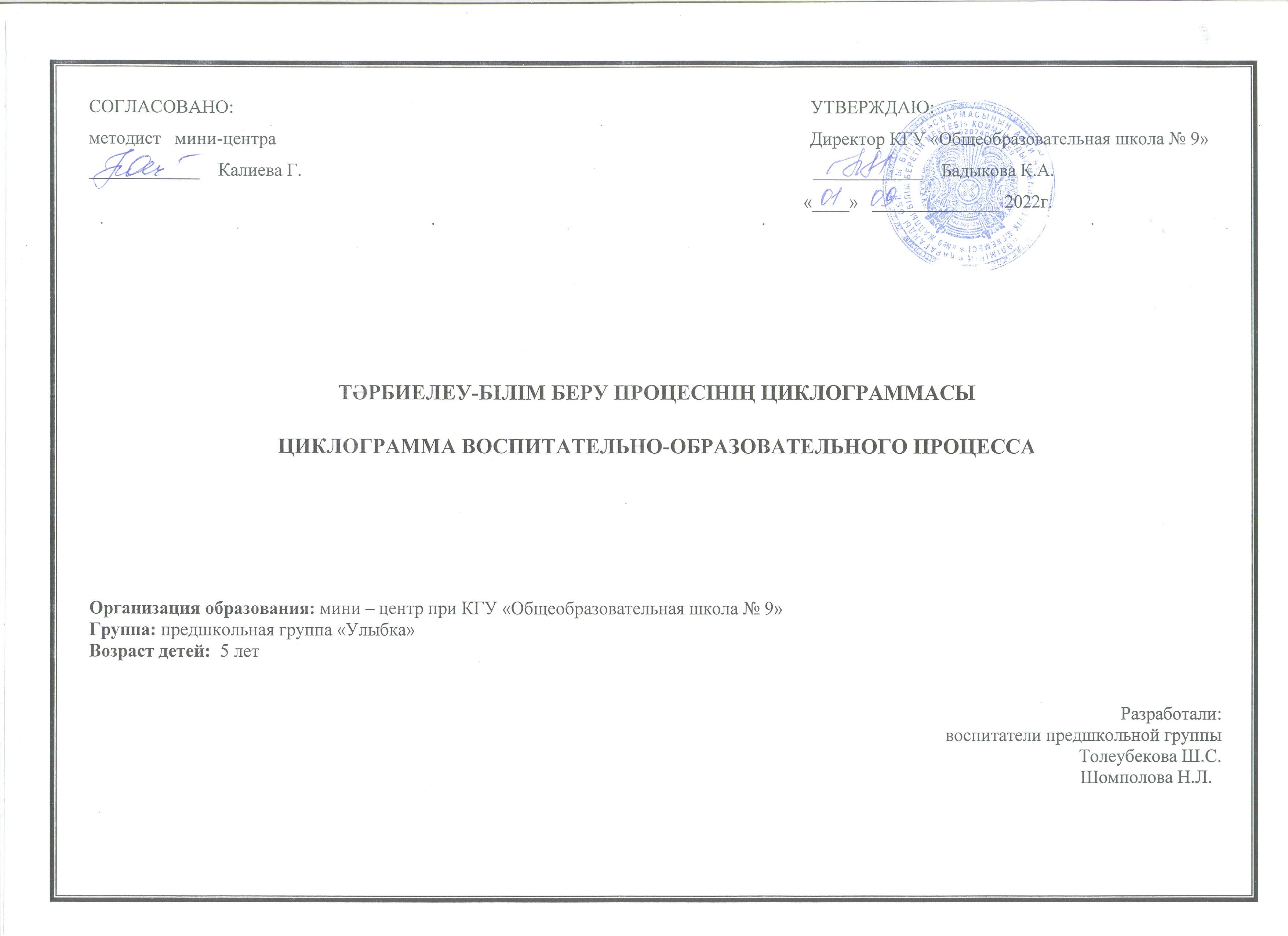 сентябрь месяц 1 неделя2 неделя3 неделя4 неделя5 неделяоктябрь месяц 1 неделя2 неделя3 неделя4 неделяноябрь месяц1 неделя2 неделя3 неделя4 неделя5 неделядекабрь месяц1 неделя2 неделя3 неделя4 неделяянварь месяц1 неделя2 неделя3 неделя4 неделяфевраль месяц, 2022-2023 учебный год2 неделя3 неделя4 неделя5 неделя Март месяц, 2022-2023 учебный год2 неделя		3 неделя4 неделяАпрель месяц1 неделя2 неделя3 неделя4 неделяМай месяц, 2022-2023 учебный год2 неделя3 неделя4 неделя5 неделяДни неделиПонедельник  ВторникВторникВторникСредаЧетверг  1.09Четверг  1.09Пятница 2.09Пятница 2.09Режим дняПрием детейДетей принимают в первый день с полным документом, измерением температуры тела, осмотром тела, кожи, с разрешения медсестры. Измерение роста, взвешивание. Казахский язык*** (словарный минимум: Қайырлы таң! Қайырлы күн! Сәлеметсіз бе!)	Детей принимают в первый день с полным документом, измерением температуры тела, осмотром тела, кожи, с разрешения медсестры. Измерение роста, взвешивание. Казахский язык*** (словарный минимум: Қайырлы таң! Қайырлы күн! Сәлеметсіз бе!)	Детей принимают в первый день с полным документом, измерением температуры тела, осмотром тела, кожи, с разрешения медсестры. Измерение роста, взвешивание. Казахский язык*** (словарный минимум: Қайырлы таң! Қайырлы күн! Сәлеметсіз бе!)	Детей принимают в первый день с полным документом, измерением температуры тела, осмотром тела, кожи, с разрешения медсестры. Измерение роста, взвешивание. Казахский язык*** (словарный минимум: Қайырлы таң! Қайырлы күн! Сәлеметсіз бе!)	Детей принимают в первый день с полным документом, измерением температуры тела, осмотром тела, кожи, с разрешения медсестры. Измерение роста, взвешивание. Казахский язык*** (словарный минимум: Қайырлы таң! Қайырлы күн! Сәлеметсіз бе!)	Детей принимают в первый день с полным документом, измерением температуры тела, осмотром тела, кожи, с разрешения медсестры. Измерение роста, взвешивание. Казахский язык*** (словарный минимум: Қайырлы таң! Қайырлы күн! Сәлеметсіз бе!)	Детей принимают в первый день с полным документом, измерением температуры тела, осмотром тела, кожи, с разрешения медсестры. Измерение роста, взвешивание. Казахский язык*** (словарный минимум: Қайырлы таң! Қайырлы күн! Сәлеметсіз бе!)	Детей принимают в первый день с полным документом, измерением температуры тела, осмотром тела, кожи, с разрешения медсестры. Измерение роста, взвешивание. Казахский язык*** (словарный минимум: Қайырлы таң! Қайырлы күн! Сәлеметсіз бе!)	Детей принимают в первый день с полным документом, измерением температуры тела, осмотром тела, кожи, с разрешения медсестры. Измерение роста, взвешивание. Казахский язык*** (словарный минимум: Қайырлы таң! Қайырлы күн! Сәлеметсіз бе!)	Беседа с родителями, консультацииБеседы о переходе на сезонную одежду. Консультации: "Вопросы адаптации в новых режимных условиях возрастной группы", "Активность ребенка-залог его здоровья".Беседы о переходе на сезонную одежду. Консультации: "Вопросы адаптации в новых режимных условиях возрастной группы", "Активность ребенка-залог его здоровья".Беседы о переходе на сезонную одежду. Консультации: "Вопросы адаптации в новых режимных условиях возрастной группы", "Активность ребенка-залог его здоровья".Беседы о переходе на сезонную одежду. Консультации: "Вопросы адаптации в новых режимных условиях возрастной группы", "Активность ребенка-залог его здоровья".Беседы о переходе на сезонную одежду. Консультации: "Вопросы адаптации в новых режимных условиях возрастной группы", "Активность ребенка-залог его здоровья".Беседы о переходе на сезонную одежду. Консультации: "Вопросы адаптации в новых режимных условиях возрастной группы", "Активность ребенка-залог его здоровья".Беседы о переходе на сезонную одежду. Консультации: "Вопросы адаптации в новых режимных условиях возрастной группы", "Активность ребенка-залог его здоровья".Беседы о переходе на сезонную одежду. Консультации: "Вопросы адаптации в новых режимных условиях возрастной группы", "Активность ребенка-залог его здоровья".Беседы о переходе на сезонную одежду. Консультации: "Вопросы адаптации в новых режимных условиях возрастной группы", "Активность ребенка-залог его здоровья".Самостоятельная деятельность детей (игры малой подвижности, настольные игры, изодеятельность, рассматривание книг, наблюдения, поручения, другое)ДежурствоЦель: развивать чувство ответственности за порученное дело, умения договариваться об обязанностях, способствовать развитию навыков самоорганизации. Организовать распределение дежурных: по уголку природы, по столовой, в библиотеке, по игровому оборудованию, по уголкам развития (одна пара по всем обязанностям или несколько пар раздельно).Повторить инструкции по дежурству. Следить за сменой фишек в уголке, расположением инструментария, формы на свои места.ДежурствоЦель: развивать чувство ответственности за порученное дело, умения договариваться об обязанностях, способствовать развитию навыков самоорганизации. Организовать распределение дежурных: по уголку природы, по столовой, в библиотеке, по игровому оборудованию, по уголкам развития (одна пара по всем обязанностям или несколько пар раздельно).Повторить инструкции по дежурству. Следить за сменой фишек в уголке, расположением инструментария, формы на свои места.ДежурствоЦель: развивать чувство ответственности за порученное дело, умения договариваться об обязанностях, способствовать развитию навыков самоорганизации. Организовать распределение дежурных: по уголку природы, по столовой, в библиотеке, по игровому оборудованию, по уголкам развития (одна пара по всем обязанностям или несколько пар раздельно).Повторить инструкции по дежурству. Следить за сменой фишек в уголке, расположением инструментария, формы на свои места.ДежурствоЦель: развивать чувство ответственности за порученное дело, умения договариваться об обязанностях, способствовать развитию навыков самоорганизации. Организовать распределение дежурных: по уголку природы, по столовой, в библиотеке, по игровому оборудованию, по уголкам развития (одна пара по всем обязанностям или несколько пар раздельно).Повторить инструкции по дежурству. Следить за сменой фишек в уголке, расположением инструментария, формы на свои места.ДежурствоЦель: развивать чувство ответственности за порученное дело, умения договариваться об обязанностях, способствовать развитию навыков самоорганизации. Организовать распределение дежурных: по уголку природы, по столовой, в библиотеке, по игровому оборудованию, по уголкам развития (одна пара по всем обязанностям или несколько пар раздельно).Повторить инструкции по дежурству. Следить за сменой фишек в уголке, расположением инструментария, формы на свои места.ДежурствоЦель: развивать чувство ответственности за порученное дело, умения договариваться об обязанностях, способствовать развитию навыков самоорганизации. Организовать распределение дежурных: по уголку природы, по столовой, в библиотеке, по игровому оборудованию, по уголкам развития (одна пара по всем обязанностям или несколько пар раздельно).Повторить инструкции по дежурству. Следить за сменой фишек в уголке, расположением инструментария, формы на свои места.ДежурствоЦель: развивать чувство ответственности за порученное дело, умения договариваться об обязанностях, способствовать развитию навыков самоорганизации. Организовать распределение дежурных: по уголку природы, по столовой, в библиотеке, по игровому оборудованию, по уголкам развития (одна пара по всем обязанностям или несколько пар раздельно).Повторить инструкции по дежурству. Следить за сменой фишек в уголке, расположением инструментария, формы на свои места.ДежурствоЦель: развивать чувство ответственности за порученное дело, умения договариваться об обязанностях, способствовать развитию навыков самоорганизации. Организовать распределение дежурных: по уголку природы, по столовой, в библиотеке, по игровому оборудованию, по уголкам развития (одна пара по всем обязанностям или несколько пар раздельно).Повторить инструкции по дежурству. Следить за сменой фишек в уголке, расположением инструментария, формы на свои места.ДежурствоЦель: развивать чувство ответственности за порученное дело, умения договариваться об обязанностях, способствовать развитию навыков самоорганизации. Организовать распределение дежурных: по уголку природы, по столовой, в библиотеке, по игровому оборудованию, по уголкам развития (одна пара по всем обязанностям или несколько пар раздельно).Повторить инструкции по дежурству. Следить за сменой фишек в уголке, расположением инструментария, формы на свои места.Самостоятельная деятельность детей (игры малой подвижности, настольные игры, изодеятельность, рассматривание книг, наблюдения, поручения, другое)Игра «Собери картинку»Цель: учить правильно собирать изображение предмета из отдельных частей, развивать мышление, память, воспитывать усидчивость(познавательная деятельность)Дидактическая игра  «Найди столько же»Цель: составлять группы предметов по количеству.(познавательная, коммуникативная деятельность).Игра «Лего»Цель: Формировать умение строить конструкции по словесному описанию, на предложенную тему, самостоятельно, совместно со сверстниками( познавательная, творческая деятельность)Игра «Собери картинку»Цель: учить правильно собирать изображение предмета из отдельных частей, развивать мышление, память, воспитывать усидчивость(познавательная деятельность)Дидактическая игра  «Найди столько же»Цель: составлять группы предметов по количеству.(познавательная, коммуникативная деятельность).Игра «Лего»Цель: Формировать умение строить конструкции по словесному описанию, на предложенную тему, самостоятельно, совместно со сверстниками( познавательная, творческая деятельность)Д/игра «Хорошо - плохо»Цель: развивать связную речь, логическое мышление, воображение.( коммуникативная деятельность)Свободная изодеятельность-рисование карандашами, раскраскиЦель: формировать навыки рисования и раскрашивания карандашами, красками, не выходить за контур, развивать мелкую моторику рук.(творческая деятельность)Игра «Гаражи»Цель: Формировать умение строить конструкции по словесному описанию, на предложенную тему, самостоятельно, совместно со сверстниками(познавательная, творческая деятельность)Д/игра «Хорошо - плохо»Цель: развивать связную речь, логическое мышление, воображение.( коммуникативная деятельность)Свободная изодеятельность-рисование карандашами, раскраскиЦель: формировать навыки рисования и раскрашивания карандашами, красками, не выходить за контур, развивать мелкую моторику рук.(творческая деятельность)Игра «Гаражи»Цель: Формировать умение строить конструкции по словесному описанию, на предложенную тему, самостоятельно, совместно со сверстниками(познавательная, творческая деятельность)Утренняя гимнастикаПо плану инструктора по физической культуре  Физическая активность**  Казахский язык***(словарный минимум: бір, екі, үш, оң, сол).Музыка*** Задача: Учить выполнять упражнения, меняя движения в соответствии с изменениями характера музыки и ее частей.По плану инструктора по физической культуре  Физическая активность**  Казахский язык***(словарный минимум: бір, екі, үш, оң, сол).Музыка*** Задача: Учить выполнять упражнения, меняя движения в соответствии с изменениями характера музыки и ее частей.По плану инструктора по физической культуре  Физическая активность**  Казахский язык***(словарный минимум: бір, екі, үш, оң, сол).Музыка*** Задача: Учить выполнять упражнения, меняя движения в соответствии с изменениями характера музыки и ее частей.По плану инструктора по физической культуре  Физическая активность**  Казахский язык***(словарный минимум: бір, екі, үш, оң, сол).Музыка*** Задача: Учить выполнять упражнения, меняя движения в соответствии с изменениями характера музыки и ее частей.По плану инструктора по физической культуре  Физическая активность**  Казахский язык***(словарный минимум: бір, екі, үш, оң, сол).Музыка*** Задача: Учить выполнять упражнения, меняя движения в соответствии с изменениями характера музыки и ее частей.По плану инструктора по физической культуре  Физическая активность**  Казахский язык***(словарный минимум: бір, екі, үш, оң, сол).Музыка*** Задача: Учить выполнять упражнения, меняя движения в соответствии с изменениями характера музыки и ее частей.По плану инструктора по физической культуре  Физическая активность**  Казахский язык***(словарный минимум: бір, екі, үш, оң, сол).Музыка*** Задача: Учить выполнять упражнения, меняя движения в соответствии с изменениями характера музыки и ее частей.По плану инструктора по физической культуре  Физическая активность**  Казахский язык***(словарный минимум: бір, екі, үш, оң, сол).Музыка*** Задача: Учить выполнять упражнения, меняя движения в соответствии с изменениями характера музыки и ее частей.По плану инструктора по физической культуре  Физическая активность**  Казахский язык***(словарный минимум: бір, екі, үш, оң, сол).Музыка*** Задача: Учить выполнять упражнения, меняя движения в соответствии с изменениями характера музыки и ее частей.ЗавтракРечёвка «Рукава нельзя мочить»Выполнение гиигиенических процедур перед завтраком (культурно-гигиенические навыки, навыки самообслуживаания, трудовая деятельность)Работа дежурных (раскладывание столовых приборов, салфеток) (трудовая деятельность)Гигиенические процедуры (правильное мытье рук, знать место своего полотенца, умение правильно вытирать руки и вешать полотенце, использование  художественного слова Речёвка «Рукава нельзя мочить» (культурно-гигиенические навыки, навыки самообслуживаания)Прием пищи (занять свое место, правильная посадка, умение правильно держать столовые приборы, аккуратно принимать пищу, не разговаривать, благодарить) Речёвка «Завтрак»  (навыки самообслуживаания)  Казахский язык***Речёвка «Рукава нельзя мочить»Выполнение гиигиенических процедур перед завтраком (культурно-гигиенические навыки, навыки самообслуживаания, трудовая деятельность)Работа дежурных (раскладывание столовых приборов, салфеток) (трудовая деятельность)Гигиенические процедуры (правильное мытье рук, знать место своего полотенца, умение правильно вытирать руки и вешать полотенце, использование  художественного слова Речёвка «Рукава нельзя мочить» (культурно-гигиенические навыки, навыки самообслуживаания)Прием пищи (занять свое место, правильная посадка, умение правильно держать столовые приборы, аккуратно принимать пищу, не разговаривать, благодарить) Речёвка «Завтрак»  (навыки самообслуживаания)  Казахский язык***Речёвка «Рукава нельзя мочить»Выполнение гиигиенических процедур перед завтраком (культурно-гигиенические навыки, навыки самообслуживаания, трудовая деятельность)Работа дежурных (раскладывание столовых приборов, салфеток) (трудовая деятельность)Гигиенические процедуры (правильное мытье рук, знать место своего полотенца, умение правильно вытирать руки и вешать полотенце, использование  художественного слова Речёвка «Рукава нельзя мочить» (культурно-гигиенические навыки, навыки самообслуживаания)Прием пищи (занять свое место, правильная посадка, умение правильно держать столовые приборы, аккуратно принимать пищу, не разговаривать, благодарить) Речёвка «Завтрак»  (навыки самообслуживаания)  Казахский язык***Речёвка «Рукава нельзя мочить»Выполнение гиигиенических процедур перед завтраком (культурно-гигиенические навыки, навыки самообслуживаания, трудовая деятельность)Работа дежурных (раскладывание столовых приборов, салфеток) (трудовая деятельность)Гигиенические процедуры (правильное мытье рук, знать место своего полотенца, умение правильно вытирать руки и вешать полотенце, использование  художественного слова Речёвка «Рукава нельзя мочить» (культурно-гигиенические навыки, навыки самообслуживаания)Прием пищи (занять свое место, правильная посадка, умение правильно держать столовые приборы, аккуратно принимать пищу, не разговаривать, благодарить) Речёвка «Завтрак»  (навыки самообслуживаания)  Казахский язык***Речёвка «Рукава нельзя мочить»Выполнение гиигиенических процедур перед завтраком (культурно-гигиенические навыки, навыки самообслуживаания, трудовая деятельность)Работа дежурных (раскладывание столовых приборов, салфеток) (трудовая деятельность)Гигиенические процедуры (правильное мытье рук, знать место своего полотенца, умение правильно вытирать руки и вешать полотенце, использование  художественного слова Речёвка «Рукава нельзя мочить» (культурно-гигиенические навыки, навыки самообслуживаания)Прием пищи (занять свое место, правильная посадка, умение правильно держать столовые приборы, аккуратно принимать пищу, не разговаривать, благодарить) Речёвка «Завтрак»  (навыки самообслуживаания)  Казахский язык***Речёвка «Рукава нельзя мочить»Выполнение гиигиенических процедур перед завтраком (культурно-гигиенические навыки, навыки самообслуживаания, трудовая деятельность)Работа дежурных (раскладывание столовых приборов, салфеток) (трудовая деятельность)Гигиенические процедуры (правильное мытье рук, знать место своего полотенца, умение правильно вытирать руки и вешать полотенце, использование  художественного слова Речёвка «Рукава нельзя мочить» (культурно-гигиенические навыки, навыки самообслуживаания)Прием пищи (занять свое место, правильная посадка, умение правильно держать столовые приборы, аккуратно принимать пищу, не разговаривать, благодарить) Речёвка «Завтрак»  (навыки самообслуживаания)  Казахский язык***Речёвка «Рукава нельзя мочить»Выполнение гиигиенических процедур перед завтраком (культурно-гигиенические навыки, навыки самообслуживаания, трудовая деятельность)Работа дежурных (раскладывание столовых приборов, салфеток) (трудовая деятельность)Гигиенические процедуры (правильное мытье рук, знать место своего полотенца, умение правильно вытирать руки и вешать полотенце, использование  художественного слова Речёвка «Рукава нельзя мочить» (культурно-гигиенические навыки, навыки самообслуживаания)Прием пищи (занять свое место, правильная посадка, умение правильно держать столовые приборы, аккуратно принимать пищу, не разговаривать, благодарить) Речёвка «Завтрак»  (навыки самообслуживаания)  Казахский язык***Речёвка «Рукава нельзя мочить»Выполнение гиигиенических процедур перед завтраком (культурно-гигиенические навыки, навыки самообслуживаания, трудовая деятельность)Работа дежурных (раскладывание столовых приборов, салфеток) (трудовая деятельность)Гигиенические процедуры (правильное мытье рук, знать место своего полотенца, умение правильно вытирать руки и вешать полотенце, использование  художественного слова Речёвка «Рукава нельзя мочить» (культурно-гигиенические навыки, навыки самообслуживаания)Прием пищи (занять свое место, правильная посадка, умение правильно держать столовые приборы, аккуратно принимать пищу, не разговаривать, благодарить) Речёвка «Завтрак»  (навыки самообслуживаания)  Казахский язык***Речёвка «Рукава нельзя мочить»Выполнение гиигиенических процедур перед завтраком (культурно-гигиенические навыки, навыки самообслуживаания, трудовая деятельность)Работа дежурных (раскладывание столовых приборов, салфеток) (трудовая деятельность)Гигиенические процедуры (правильное мытье рук, знать место своего полотенца, умение правильно вытирать руки и вешать полотенце, использование  художественного слова Речёвка «Рукава нельзя мочить» (культурно-гигиенические навыки, навыки самообслуживаания)Прием пищи (занять свое место, правильная посадка, умение правильно держать столовые приборы, аккуратно принимать пищу, не разговаривать, благодарить) Речёвка «Завтрак»  (навыки самообслуживаания)  Казахский язык***Подготовка к организованной деятельности (далее – ОД*)Дети собираются вместе для того, чтобы поделиться  впечатлениями, узнать новости, обсудить совместные планы, проблемы, выбрать вид деятельности по интересу, договориться о правилах и т.д. Дети помогают педагогу в организации среды (совместная деятельность, дежурство)Ежедневная работа «Календарь природы» - дети называют время года, месяц, какая погода и какой день недели. Билингвальный компонент: осень – күз, сентябрь - қыркуйек, понедельник – дұйсенбі, вторник – сейсенбі, среда – сәрсенбі, четверг – бейсенбі, пятница – жұма, суббота – сенбі, воскресенье – жексенбі (казахский язык - социально-эмоциональные навыки, коммуникативная, познавательная деятельность)Дети собираются вместе для того, чтобы поделиться  впечатлениями, узнать новости, обсудить совместные планы, проблемы, выбрать вид деятельности по интересу, договориться о правилах и т.д. Дети помогают педагогу в организации среды (совместная деятельность, дежурство)Ежедневная работа «Календарь природы» - дети называют время года, месяц, какая погода и какой день недели. Билингвальный компонент: осень – күз, сентябрь - қыркуйек, понедельник – дұйсенбі, вторник – сейсенбі, среда – сәрсенбі, четверг – бейсенбі, пятница – жұма, суббота – сенбі, воскресенье – жексенбі (казахский язык - социально-эмоциональные навыки, коммуникативная, познавательная деятельность)Дети собираются вместе для того, чтобы поделиться  впечатлениями, узнать новости, обсудить совместные планы, проблемы, выбрать вид деятельности по интересу, договориться о правилах и т.д. Дети помогают педагогу в организации среды (совместная деятельность, дежурство)Ежедневная работа «Календарь природы» - дети называют время года, месяц, какая погода и какой день недели. Билингвальный компонент: осень – күз, сентябрь - қыркуйек, понедельник – дұйсенбі, вторник – сейсенбі, среда – сәрсенбі, четверг – бейсенбі, пятница – жұма, суббота – сенбі, воскресенье – жексенбі (казахский язык - социально-эмоциональные навыки, коммуникативная, познавательная деятельность)Дети собираются вместе для того, чтобы поделиться  впечатлениями, узнать новости, обсудить совместные планы, проблемы, выбрать вид деятельности по интересу, договориться о правилах и т.д. Дети помогают педагогу в организации среды (совместная деятельность, дежурство)Ежедневная работа «Календарь природы» - дети называют время года, месяц, какая погода и какой день недели. Билингвальный компонент: осень – күз, сентябрь - қыркуйек, понедельник – дұйсенбі, вторник – сейсенбі, среда – сәрсенбі, четверг – бейсенбі, пятница – жұма, суббота – сенбі, воскресенье – жексенбі (казахский язык - социально-эмоциональные навыки, коммуникативная, познавательная деятельность)Дети собираются вместе для того, чтобы поделиться  впечатлениями, узнать новости, обсудить совместные планы, проблемы, выбрать вид деятельности по интересу, договориться о правилах и т.д. Дети помогают педагогу в организации среды (совместная деятельность, дежурство)Ежедневная работа «Календарь природы» - дети называют время года, месяц, какая погода и какой день недели. Билингвальный компонент: осень – күз, сентябрь - қыркуйек, понедельник – дұйсенбі, вторник – сейсенбі, среда – сәрсенбі, четверг – бейсенбі, пятница – жұма, суббота – сенбі, воскресенье – жексенбі (казахский язык - социально-эмоциональные навыки, коммуникативная, познавательная деятельность)Дети собираются вместе для того, чтобы поделиться  впечатлениями, узнать новости, обсудить совместные планы, проблемы, выбрать вид деятельности по интересу, договориться о правилах и т.д. Дети помогают педагогу в организации среды (совместная деятельность, дежурство)Ежедневная работа «Календарь природы» - дети называют время года, месяц, какая погода и какой день недели. Билингвальный компонент: осень – күз, сентябрь - қыркуйек, понедельник – дұйсенбі, вторник – сейсенбі, среда – сәрсенбі, четверг – бейсенбі, пятница – жұма, суббота – сенбі, воскресенье – жексенбі (казахский язык - социально-эмоциональные навыки, коммуникативная, познавательная деятельность)Дети собираются вместе для того, чтобы поделиться  впечатлениями, узнать новости, обсудить совместные планы, проблемы, выбрать вид деятельности по интересу, договориться о правилах и т.д. Дети помогают педагогу в организации среды (совместная деятельность, дежурство)Ежедневная работа «Календарь природы» - дети называют время года, месяц, какая погода и какой день недели. Билингвальный компонент: осень – күз, сентябрь - қыркуйек, понедельник – дұйсенбі, вторник – сейсенбі, среда – сәрсенбі, четверг – бейсенбі, пятница – жұма, суббота – сенбі, воскресенье – жексенбі (казахский язык - социально-эмоциональные навыки, коммуникативная, познавательная деятельность)Дети собираются вместе для того, чтобы поделиться  впечатлениями, узнать новости, обсудить совместные планы, проблемы, выбрать вид деятельности по интересу, договориться о правилах и т.д. Дети помогают педагогу в организации среды (совместная деятельность, дежурство)Ежедневная работа «Календарь природы» - дети называют время года, месяц, какая погода и какой день недели. Билингвальный компонент: осень – күз, сентябрь - қыркуйек, понедельник – дұйсенбі, вторник – сейсенбі, среда – сәрсенбі, четверг – бейсенбі, пятница – жұма, суббота – сенбі, воскресенье – жексенбі (казахский язык - социально-эмоциональные навыки, коммуникативная, познавательная деятельность)Дети собираются вместе для того, чтобы поделиться  впечатлениями, узнать новости, обсудить совместные планы, проблемы, выбрать вид деятельности по интересу, договориться о правилах и т.д. Дети помогают педагогу в организации среды (совместная деятельность, дежурство)Ежедневная работа «Календарь природы» - дети называют время года, месяц, какая погода и какой день недели. Билингвальный компонент: осень – күз, сентябрь - қыркуйек, понедельник – дұйсенбі, вторник – сейсенбі, среда – сәрсенбі, четверг – бейсенбі, пятница – жұма, суббота – сенбі, воскресенье – жексенбі (казахский язык - социально-эмоциональные навыки, коммуникативная, познавательная деятельность)Игровое упражнение«Покажи свое настроение»Цель: снять эмоциональное напряжение.(социально-эмоциональные навыки)Игровое упражнение«Покажи свое настроение»Цель: снять эмоциональное напряжение.(социально-эмоциональные навыки)Игровое упражнение«Цветок дружбы»Цель: развивать у детей умение сотрудничать.(социально-эмоциональные навыки)ОД* по расписаниюИнтегрированная деятельность:Основы грамоты + развитие речиД/игра «Поймай звук»Задачи: формировать представления  о том, что каждое слово имеет значение, прививать  интерес к значению слова. Знакомить с правилами правильного положения спины при письме.Дидактическая игра "Составь слово по звукам". (познавательная, коммуникативная деятельность)Д/игра: «Жители в сказке «Репка» (познавательная, коммуникатив-ная, творческая деятельность). Основы математики"Я и мои друзья" .Задачи: упражнять в прямом и обратном счёте в пределах 10. Обучать умению различать вопросы «Сколько?», «Который?» и правильно отвечать на них.Упражнение: "Давайте расставим друзей по порядку", "Один или два?", "Посчитай, сколько их".Музыка По плану музыкального руководителяИнтегрированная деятельность:Основы грамоты + развитие речиД/игра «Поймай звук»Задачи: формировать представления  о том, что каждое слово имеет значение, прививать  интерес к значению слова. Знакомить с правилами правильного положения спины при письме.Дидактическая игра "Составь слово по звукам". (познавательная, коммуникативная деятельность)Д/игра: «Жители в сказке «Репка» (познавательная, коммуникатив-ная, творческая деятельность). Основы математики"Я и мои друзья" .Задачи: упражнять в прямом и обратном счёте в пределах 10. Обучать умению различать вопросы «Сколько?», «Который?» и правильно отвечать на них.Упражнение: "Давайте расставим друзей по порядку", "Один или два?", "Посчитай, сколько их".Музыка По плану музыкального руководителяОзнакомление с окружающим миром "Труд работников детского сада!".Задачи: Развивать представления о людях разных профессий; о содержании, характере и значении результатов труда; о труде работников детского сада.Казахский языкПо плану преподавателя казахского языкаХудожественная литература"Беседа "1 сентября - День знаний" Е.А.Раннева "По дороге знаний".Задачи: Приобщать детей к доступным художественным произведениям, фольклору и миру театра; развивать интерес к книге.Дидактическая игра "Раз-два-три".Игра на внимание: "Угадай, о ком рассказываю".Физическая культураПо плану  инструктора по физической культуреОзнакомление с окружающим миром "Труд работников детского сада!".Задачи: Развивать представления о людях разных профессий; о содержании, характере и значении результатов труда; о труде работников детского сада.Казахский языкПо плану преподавателя казахского языкаХудожественная литература"Беседа "1 сентября - День знаний" Е.А.Раннева "По дороге знаний".Задачи: Приобщать детей к доступным художественным произведениям, фольклору и миру театра; развивать интерес к книге.Дидактическая игра "Раз-два-три".Игра на внимание: "Угадай, о ком рассказываю".Физическая культураПо плану  инструктора по физической культуреПодготовка к прогулкеОтрабатывать навыки быстрого, бесшумного одевания, организованного выхода на прогулку, демонстрации готовности процессу наблюдения; воспитывать осознанное отношение к деятельности.Отрабатывать навыки быстрого, бесшумного одевания, организованного выхода на прогулку, демонстрации готовности процессу наблюдения; воспитывать осознанное отношение к деятельности.Отрабатывать навыки быстрого, бесшумного одевания, организованного выхода на прогулку, демонстрации готовности процессу наблюдения; воспитывать осознанное отношение к деятельности.Отрабатывать навыки быстрого, бесшумного одевания, организованного выхода на прогулку, демонстрации готовности процессу наблюдения; воспитывать осознанное отношение к деятельности.Отрабатывать навыки быстрого, бесшумного одевания, организованного выхода на прогулку, демонстрации готовности процессу наблюдения; воспитывать осознанное отношение к деятельности.Отрабатывать навыки быстрого, бесшумного одевания, организованного выхода на прогулку, демонстрации готовности процессу наблюдения; воспитывать осознанное отношение к деятельности.Отрабатывать навыки быстрого, бесшумного одевания, организованного выхода на прогулку, демонстрации готовности процессу наблюдения; воспитывать осознанное отношение к деятельности.Отрабатывать навыки быстрого, бесшумного одевания, организованного выхода на прогулку, демонстрации готовности процессу наблюдения; воспитывать осознанное отношение к деятельности.Отрабатывать навыки быстрого, бесшумного одевания, организованного выхода на прогулку, демонстрации готовности процессу наблюдения; воспитывать осознанное отношение к деятельности.Прогулка (наблюдение, трудовая деятельность, подвижная игра, самостоятельные игры)Солнце - источник тепла и света.Задачи: формировать представление о том, что Солнце - источник тепла и света; развивать умение рассуждать, рассуждать, доказывать; воспитывать уважение к природе.Трудовая деятельность с Афиной, Шынар: помощь детям младшей группы в уборке территории.Задачи: развитие трудолюбия, стремление помочь детямКазахская народная игра "Жапалақтар жене карлығаштар".Задачи: развивать двигательные навыки, умение играть по правилам.Самостоятельная свободная игровая деятельность, игры с выносным материалом.Солнце - источник тепла и света.Задачи: формировать представление о том, что Солнце - источник тепла и света; развивать умение рассуждать, рассуждать, доказывать; воспитывать уважение к природе.Трудовая деятельность с Афиной, Шынар: помощь детям младшей группы в уборке территории.Задачи: развитие трудолюбия, стремление помочь детямКазахская народная игра "Жапалақтар жене карлығаштар".Задачи: развивать двигательные навыки, умение играть по правилам.Самостоятельная свободная игровая деятельность, игры с выносным материалом.Солнце - источник тепла и света.Задачи: продолжать формировать представление о том, что Солнце - источник тепла и света; развивать умение рассуждать, рассуждать, доказывать; воспитывать уважение к природе.Трудовая деятельность с Ангелиной, Макаром: помощь детям младшей группы в уборке территории.Задачи:: развитие трудолюбия, стремление помочь детямКазахская народная игра "Жапалақтар жене карлығаштар".Задачи: развивать двигательные навыки, умение играть по правилам.Самостоятельная свободная игровая деятельность, игры с выносным материалом на поле "Падай в обруч".Солнце - источник тепла и света.Задачи: продолжать формировать представление о том, что Солнце - источник тепла и света; развивать умение рассуждать, рассуждать, доказывать; воспитывать уважение к природе.Трудовая деятельность с Ангелиной, Макаром: помощь детям младшей группы в уборке территории.Задачи:: развитие трудолюбия, стремление помочь детямКазахская народная игра "Жапалақтар жене карлығаштар".Задачи: развивать двигательные навыки, умение играть по правилам.Самостоятельная свободная игровая деятельность, игры с выносным материалом на поле "Падай в обруч".Возвращение с прогулкиРазвивать систему умений и навыков аккуратного последовательного раздевания (надевания одежды), размещения одежды в шкафу, правильного мытья рук, приведения внешнего вида перед зеркалом в порядок. Казахский язык***Развивать систему умений и навыков аккуратного последовательного раздевания (надевания одежды), размещения одежды в шкафу, правильного мытья рук, приведения внешнего вида перед зеркалом в порядок. Казахский язык***Развивать систему умений и навыков аккуратного последовательного раздевания (надевания одежды), размещения одежды в шкафу, правильного мытья рук, приведения внешнего вида перед зеркалом в порядок. Казахский язык***Развивать систему умений и навыков аккуратного последовательного раздевания (надевания одежды), размещения одежды в шкафу, правильного мытья рук, приведения внешнего вида перед зеркалом в порядок. Казахский язык***Развивать систему умений и навыков аккуратного последовательного раздевания (надевания одежды), размещения одежды в шкафу, правильного мытья рук, приведения внешнего вида перед зеркалом в порядок. Казахский язык***Развивать систему умений и навыков аккуратного последовательного раздевания (надевания одежды), размещения одежды в шкафу, правильного мытья рук, приведения внешнего вида перед зеркалом в порядок. Казахский язык***Развивать систему умений и навыков аккуратного последовательного раздевания (надевания одежды), размещения одежды в шкафу, правильного мытья рук, приведения внешнего вида перед зеркалом в порядок. Казахский язык***Развивать систему умений и навыков аккуратного последовательного раздевания (надевания одежды), размещения одежды в шкафу, правильного мытья рук, приведения внешнего вида перед зеркалом в порядок. Казахский язык***Развивать систему умений и навыков аккуратного последовательного раздевания (надевания одежды), размещения одежды в шкафу, правильного мытья рук, приведения внешнего вида перед зеркалом в порядок. Казахский язык***ОбедОрганизовать дежурства, объяснить правила сервировки стола; обратить внимание на предстоящий обед; закрепить наименования блюд; отрабатывать культуру приема пищи за столом, правила этикета; развивать навыки самоконтроля и правильные привычки. Организовать дежурства, объяснить правила сервировки стола; обратить внимание на предстоящий обед; закрепить наименования блюд; отрабатывать культуру приема пищи за столом, правила этикета; развивать навыки самоконтроля и правильные привычки. Организовать дежурства, объяснить правила сервировки стола; обратить внимание на предстоящий обед; закрепить наименования блюд; отрабатывать культуру приема пищи за столом, правила этикета; развивать навыки самоконтроля и правильные привычки. Организовать дежурства, объяснить правила сервировки стола; обратить внимание на предстоящий обед; закрепить наименования блюд; отрабатывать культуру приема пищи за столом, правила этикета; развивать навыки самоконтроля и правильные привычки. Организовать дежурства, объяснить правила сервировки стола; обратить внимание на предстоящий обед; закрепить наименования блюд; отрабатывать культуру приема пищи за столом, правила этикета; развивать навыки самоконтроля и правильные привычки. Организовать дежурства, объяснить правила сервировки стола; обратить внимание на предстоящий обед; закрепить наименования блюд; отрабатывать культуру приема пищи за столом, правила этикета; развивать навыки самоконтроля и правильные привычки. Организовать дежурства, объяснить правила сервировки стола; обратить внимание на предстоящий обед; закрепить наименования блюд; отрабатывать культуру приема пищи за столом, правила этикета; развивать навыки самоконтроля и правильные привычки. Организовать дежурства, объяснить правила сервировки стола; обратить внимание на предстоящий обед; закрепить наименования блюд; отрабатывать культуру приема пищи за столом, правила этикета; развивать навыки самоконтроля и правильные привычки. Организовать дежурства, объяснить правила сервировки стола; обратить внимание на предстоящий обед; закрепить наименования блюд; отрабатывать культуру приема пищи за столом, правила этикета; развивать навыки самоконтроля и правильные привычки. Дневной сонСоздание комфортных условий для спокойного сна детей. Создание комфортных условий для спокойного сна детей. Создание комфортных условий для спокойного сна детей. Создание комфортных условий для спокойного сна детей. Создание комфортных условий для спокойного сна детей. Создание комфортных условий для спокойного сна детей. Создание комфортных условий для спокойного сна детей. Создание комфортных условий для спокойного сна детей. Создание комфортных условий для спокойного сна детей. Постепенный подъем, оздоровительные процедурыХодьба по дорожке здоровья с целью профилактики плоскостопия. Закреплять полученные знания и выполнять культурно-гигиенические навыки. Игровые упражнения "Водичка, водичка". Казахский язык***Ходьба по дорожке здоровья с целью профилактики плоскостопия. Закреплять полученные знания и выполнять культурно-гигиенические навыки. Игровые упражнения "Водичка, водичка". Казахский язык***Ходьба по дорожке здоровья с целью профилактики плоскостопия. Закреплять полученные знания и выполнять культурно-гигиенические навыки. Игровые упражнения "Водичка, водичка". Казахский язык***Ходьба по дорожке здоровья с целью профилактики плоскостопия. Закреплять полученные знания и выполнять культурно-гигиенические навыки. Игровые упражнения "Водичка, водичка". Казахский язык***Ходьба по дорожке здоровья с целью профилактики плоскостопия. Закреплять полученные знания и выполнять культурно-гигиенические навыки. Игровые упражнения "Водичка, водичка". Казахский язык***Ходьба по дорожке здоровья с целью профилактики плоскостопия. Закреплять полученные знания и выполнять культурно-гигиенические навыки. Игровые упражнения "Водичка, водичка". Казахский язык***Ходьба по дорожке здоровья с целью профилактики плоскостопия. Закреплять полученные знания и выполнять культурно-гигиенические навыки. Игровые упражнения "Водичка, водичка". Казахский язык***Ходьба по дорожке здоровья с целью профилактики плоскостопия. Закреплять полученные знания и выполнять культурно-гигиенические навыки. Игровые упражнения "Водичка, водичка". Казахский язык***Ходьба по дорожке здоровья с целью профилактики плоскостопия. Закреплять полученные знания и выполнять культурно-гигиенические навыки. Игровые упражнения "Водичка, водичка". Казахский язык***ПолдникЗакрепить наименования блюд; отрабатывать культуру приема пищи за столом, правила этикета (умение пользоваться приборами, пережевывание, порядок на столе) развивать навыки самоконтроля и правильные привычки. Казахский язык***Закрепить наименования блюд; отрабатывать культуру приема пищи за столом, правила этикета (умение пользоваться приборами, пережевывание, порядок на столе) развивать навыки самоконтроля и правильные привычки. Казахский язык***Закрепить наименования блюд; отрабатывать культуру приема пищи за столом, правила этикета (умение пользоваться приборами, пережевывание, порядок на столе) развивать навыки самоконтроля и правильные привычки. Казахский язык***Закрепить наименования блюд; отрабатывать культуру приема пищи за столом, правила этикета (умение пользоваться приборами, пережевывание, порядок на столе) развивать навыки самоконтроля и правильные привычки. Казахский язык***Закрепить наименования блюд; отрабатывать культуру приема пищи за столом, правила этикета (умение пользоваться приборами, пережевывание, порядок на столе) развивать навыки самоконтроля и правильные привычки. Казахский язык***Закрепить наименования блюд; отрабатывать культуру приема пищи за столом, правила этикета (умение пользоваться приборами, пережевывание, порядок на столе) развивать навыки самоконтроля и правильные привычки. Казахский язык***Закрепить наименования блюд; отрабатывать культуру приема пищи за столом, правила этикета (умение пользоваться приборами, пережевывание, порядок на столе) развивать навыки самоконтроля и правильные привычки. Казахский язык***Закрепить наименования блюд; отрабатывать культуру приема пищи за столом, правила этикета (умение пользоваться приборами, пережевывание, порядок на столе) развивать навыки самоконтроля и правильные привычки. Казахский язык***Закрепить наименования блюд; отрабатывать культуру приема пищи за столом, правила этикета (умение пользоваться приборами, пережевывание, порядок на столе) развивать навыки самоконтроля и правильные привычки. Казахский язык***Самостоятельная деятельность детей (игры малой подвижности, сюжетно-ролевая, малоподвижная, дидактическая, настольные игры, изодеятельность, рассматривание книг и другие)Свободная творческая деятельность по сказке «Репка» ( по желанию детей).Задачи:: учить рисовать и раскрашивать карандашами, не выходить за контур, Формировать умение лепить  по представлению знакомые предметы разной формы и величины;Правильно использовать ножницы и клей, соблюдать правила безопасности труда и личной гигиены,развивать мелкую моторику рук;(творческая деятельность)Сюжетно-ролевая игра«Столовая в детском саду»Задачи: развивать творческое воображение,способность совместно развертывать игру, продолжать формировать умение договариваться.(игровая, познавательная, коммуникативная деятельность)Свободная творческая деятельность по сказке «Репка» ( по желанию детей).Задачи:: учить рисовать и раскрашивать карандашами, не выходить за контур, Формировать умение лепить  по представлению знакомые предметы разной формы и величины;Правильно использовать ножницы и клей, соблюдать правила безопасности труда и личной гигиены,развивать мелкую моторику рук;(творческая деятельность)Сюжетно-ролевая игра«Столовая в детском саду»Задачи: развивать творческое воображение,способность совместно развертывать игру, продолжать формировать умение договариваться.(игровая, познавательная, коммуникативная деятельность)Коммуникативная деятельность.(ОГ)Д/И «Магазин»Цель: Продолжать учить детей определять первый звук словаТворческая, изобразительная деятельность(рисование)Экспериментирование с разными видами бумаги. Цель: показать детям, что бумага может отличаться по жёсткости, цвету, цели использования. Рисование гуашьюТворческая, изобразительная деятельность(музыка).Игра «Три цветка»Дидактическая игра на определение характера музыки.Цель: развивать у детей представления о различном характере музыки (весёлая, жизнерадостная; спокойная, колыбельная; грустная).Коммуникативная деятельность.(ОГ)Д/И «Магазин»Цель: Продолжать учить детей определять первый звук словаТворческая, изобразительная деятельность(рисование)Экспериментирование с разными видами бумаги. Цель: показать детям, что бумага может отличаться по жёсткости, цвету, цели использования. Рисование гуашьюТворческая, изобразительная деятельность(музыка).Игра «Три цветка»Дидактическая игра на определение характера музыки.Цель: развивать у детей представления о различном характере музыки (весёлая, жизнерадостная; спокойная, колыбельная; грустная).Индивидуальная работа с детьмиИндивидуальная работа «Чудесный мешочек»Задачи: формировать умение распознавать предметы и объекты с учетом материала.(коммуникативная деятельность)Индивидуальная работа «Чудесный мешочек»Задачи: формировать умение распознавать предметы и объекты с учетом материала.(коммуникативная деятельность)Индивидуальная работа «Рассказ об игрушке» Задачи: употребляет в самостоятельной речи простые и сложные предложения; (коммуникативная деятельность)Индивидуальная работа «Рассказ об игрушке» Задачи: употребляет в самостоятельной речи простые и сложные предложения; (коммуникативная деятельность)Подготовка к прогулкеОтрабатывать навыки быстрого, бесшумного одевания; вырабатывать привычку проверять готовность выхода на прогулку способом оглядывания своего внешнего вида, вида товарища. Казахский язык***Отрабатывать навыки быстрого, бесшумного одевания; вырабатывать привычку проверять готовность выхода на прогулку способом оглядывания своего внешнего вида, вида товарища. Казахский язык***Отрабатывать навыки быстрого, бесшумного одевания; вырабатывать привычку проверять готовность выхода на прогулку способом оглядывания своего внешнего вида, вида товарища. Казахский язык***Отрабатывать навыки быстрого, бесшумного одевания; вырабатывать привычку проверять готовность выхода на прогулку способом оглядывания своего внешнего вида, вида товарища. Казахский язык***Отрабатывать навыки быстрого, бесшумного одевания; вырабатывать привычку проверять готовность выхода на прогулку способом оглядывания своего внешнего вида, вида товарища. Казахский язык***Отрабатывать навыки быстрого, бесшумного одевания; вырабатывать привычку проверять готовность выхода на прогулку способом оглядывания своего внешнего вида, вида товарища. Казахский язык***Отрабатывать навыки быстрого, бесшумного одевания; вырабатывать привычку проверять готовность выхода на прогулку способом оглядывания своего внешнего вида, вида товарища. Казахский язык***Отрабатывать навыки быстрого, бесшумного одевания; вырабатывать привычку проверять готовность выхода на прогулку способом оглядывания своего внешнего вида, вида товарища. Казахский язык***Отрабатывать навыки быстрого, бесшумного одевания; вырабатывать привычку проверять готовность выхода на прогулку способом оглядывания своего внешнего вида, вида товарища. Казахский язык***ПрогулкаНаблюдение за погодойЗадачи: называть осенние месяцы (сентябре, октябре, ноябре) сезонные изменения (познавательная деятельностьДидактическая игра  ««Когда это бывает»Задачи: Активизировать и обогащать словарь детей по теме осень.(коммуникативная, познавательная деятельность)Свободные игры.Наблюдение за погодойЗадачи: называть осенние месяцы (сентябре, октябре, ноябре) сезонные изменения (познавательная деятельностьДидактическая игра  ««Когда это бывает»Задачи: Активизировать и обогащать словарь детей по теме осень.(коммуникативная, познавательная деятельность)Свободные игры.Наблюдение  за ветром Задачи:: называть изменения в погоде, обогащение словарного запаса детей существительными, формирование навыков в умении образовывать и употреблять однокоренные слова(коммуникативная, познавательная деятельность)Подвижная игра «Кто скорее до флажка?»Задачи: развивать  быстроту, ловкость(двигательная деятельность )Свободные игры.Наблюдение  за ветром Задачи:: называть изменения в погоде, обогащение словарного запаса детей существительными, формирование навыков в умении образовывать и употреблять однокоренные слова(коммуникативная, познавательная деятельность)Подвижная игра «Кто скорее до флажка?»Задачи: развивать  быстроту, ловкость(двигательная деятельность )Свободные игры.Возвращение с прогулкиЗакреплять навыки последовательного раздевания, выворачивания рукавов, складывания, размещения одежды, обуви по местам в шкафу; отрабатывать навыки качественного мытья рук, прививать аккуратность. "Порядок в шкафу - порядок в делах", "Полотенце принимает влагу, а не грязь".Закреплять навыки последовательного раздевания, выворачивания рукавов, складывания, размещения одежды, обуви по местам в шкафу; отрабатывать навыки качественного мытья рук, прививать аккуратность. "Порядок в шкафу - порядок в делах", "Полотенце принимает влагу, а не грязь".Закреплять навыки последовательного раздевания, выворачивания рукавов, складывания, размещения одежды, обуви по местам в шкафу; отрабатывать навыки качественного мытья рук, прививать аккуратность. "Порядок в шкафу - порядок в делах", "Полотенце принимает влагу, а не грязь".Закреплять навыки последовательного раздевания, выворачивания рукавов, складывания, размещения одежды, обуви по местам в шкафу; отрабатывать навыки качественного мытья рук, прививать аккуратность. "Порядок в шкафу - порядок в делах", "Полотенце принимает влагу, а не грязь".Закреплять навыки последовательного раздевания, выворачивания рукавов, складывания, размещения одежды, обуви по местам в шкафу; отрабатывать навыки качественного мытья рук, прививать аккуратность. "Порядок в шкафу - порядок в делах", "Полотенце принимает влагу, а не грязь".Закреплять навыки последовательного раздевания, выворачивания рукавов, складывания, размещения одежды, обуви по местам в шкафу; отрабатывать навыки качественного мытья рук, прививать аккуратность. "Порядок в шкафу - порядок в делах", "Полотенце принимает влагу, а не грязь".Закреплять навыки последовательного раздевания, выворачивания рукавов, складывания, размещения одежды, обуви по местам в шкафу; отрабатывать навыки качественного мытья рук, прививать аккуратность. "Порядок в шкафу - порядок в делах", "Полотенце принимает влагу, а не грязь".Закреплять навыки последовательного раздевания, выворачивания рукавов, складывания, размещения одежды, обуви по местам в шкафу; отрабатывать навыки качественного мытья рук, прививать аккуратность. "Порядок в шкафу - порядок в делах", "Полотенце принимает влагу, а не грязь".Закреплять навыки последовательного раздевания, выворачивания рукавов, складывания, размещения одежды, обуви по местам в шкафу; отрабатывать навыки качественного мытья рук, прививать аккуратность. "Порядок в шкафу - порядок в делах", "Полотенце принимает влагу, а не грязь".Самостоятельная деятельность детей (игры малой подвижности, настольные игры, изодеятельность, рассматривание книг и другие)Сюжетно-ролевая игра «Добрый доктор Айболит» Обогащение сюжета игры,доброжелательного отношения друг к другу. Свободная деятельность детей в центрах творчества, книги. Строительная игра:«Дома высокие и низкие» (конструктивная, коммуникативная деятельность)Сюжетно-ролевая игра «Добрый доктор Айболит» Обогащение сюжета игры,доброжелательного отношения друг к другу. Свободная деятельность детей в центрах творчества, книги. Строительная игра:«Дома высокие и низкие» (конструктивная, коммуникативная деятельность)Сюжетно-ролевая игра «Добрый доктор Айболит» Обогащение сюжета игры,доброжелательного отношения друг к другу. Свободная деятельность детей в центрах творчества, книги. Строительная игра:«Дома высокие и низкие» (конструктивная, коммуникативная деятельность)Сюжетно-ролевая игра «Добрый доктор Айболит» Обогащение сюжета игры,доброжелательного отношения друг к другу. Свободная деятельность детей в центрах творчества, книги. Строительная игра:«Дома высокие и низкие» (конструктивная, коммуникативная деятельность)Сюжетно-ролевая игра «Добрый доктор Айболит» Обогащение сюжета игры,доброжелательного отношения друг к другу. Свободная деятельность детей в центрах творчества, книги. Строительная игра:«Дома высокие и низкие» (конструктивная, коммуникативная деятельность)Сюжетно-ролевая игра «Добрый доктор Айболит» Обогащение сюжета игры,доброжелательного отношения друг к другу. Свободная деятельность детей в центрах творчества, книги. Строительная игра:«Дома высокие и низкие» (конструктивная, коммуникативная деятельность)Сюжетно-ролевая игра «Добрый доктор Айболит» Обогащение сюжета игры,доброжелательного отношения друг к другу. Свободная деятельность детей в центрах творчества, книги. Строительная игра:«Дома высокие и низкие» (конструктивная, коммуникативная деятельность)Сюжетно-ролевая игра «Добрый доктор Айболит» Обогащение сюжета игры,доброжелательного отношения друг к другу. Свободная деятельность детей в центрах творчества, книги. Строительная игра:«Дома высокие и низкие» (конструктивная, коммуникативная деятельность)Сюжетно-ролевая игра «Добрый доктор Айболит» Обогащение сюжета игры,доброжелательного отношения друг к другу. Свободная деятельность детей в центрах творчества, книги. Строительная игра:«Дома высокие и низкие» (конструктивная, коммуникативная деятельность)Возвращение детей домой (консультации родителям)Исследовательская, познавательная деятельность Задача: Рефлексия, оценивание своей активность в течение дня.Беседа о достижениях детей, отвечать на вопросы родителей по воспитанию и развитию ребёнка, давать советыКазахский язык*** (словарный минимум:  Сау болыңыз!Исследовательская, познавательная деятельность Задача: Рефлексия, оценивание своей активность в течение дня.Беседа о достижениях детей, отвечать на вопросы родителей по воспитанию и развитию ребёнка, давать советыКазахский язык*** (словарный минимум:  Сау болыңыз!Исследовательская, познавательная деятельность Задача: Рефлексия, оценивание своей активность в течение дня.Беседа о достижениях детей, отвечать на вопросы родителей по воспитанию и развитию ребёнка, давать советыКазахский язык*** (словарный минимум:  Сау болыңыз!Исследовательская, познавательная деятельность Задача: Рефлексия, оценивание своей активность в течение дня.Беседа о достижениях детей, отвечать на вопросы родителей по воспитанию и развитию ребёнка, давать советыКазахский язык*** (словарный минимум:  Сау болыңыз!Исследовательская, познавательная деятельность Задача: Рефлексия, оценивание своей активность в течение дня.Беседа о достижениях детей, отвечать на вопросы родителей по воспитанию и развитию ребёнка, давать советыКазахский язык*** (словарный минимум:  Сау болыңыз!Исследовательская, познавательная деятельность Задача: Рефлексия, оценивание своей активность в течение дня.Беседа о достижениях детей, отвечать на вопросы родителей по воспитанию и развитию ребёнка, давать советыКазахский язык*** (словарный минимум:  Сау болыңыз!Исследовательская, познавательная деятельность Задача: Рефлексия, оценивание своей активность в течение дня.Беседа о достижениях детей, отвечать на вопросы родителей по воспитанию и развитию ребёнка, давать советыКазахский язык*** (словарный минимум:  Сау болыңыз!Исследовательская, познавательная деятельность Задача: Рефлексия, оценивание своей активность в течение дня.Беседа о достижениях детей, отвечать на вопросы родителей по воспитанию и развитию ребёнка, давать советыКазахский язык*** (словарный минимум:  Сау болыңыз!Исследовательская, познавательная деятельность Задача: Рефлексия, оценивание своей активность в течение дня.Беседа о достижениях детей, отвечать на вопросы родителей по воспитанию и развитию ребёнка, давать советыКазахский язык*** (словарный минимум:  Сау болыңыз!Дни неделиПонедельник 5.09Понедельник 5.09Вторник 6.09Вторник 6.09Среда 7.09Среда 7.09Четверг 8.09Четверг 8.09Пятница 9.09Режим дняПрием детейПрием детей с измерением температуры тела. Беседа с родителями о режиме дня.Прием детей с измерением температуры тела. Беседа с родителями о режиме дня.Прием детей с измерением температуры тела. Беседа с родителями о режиме дня.Прием детей с измерением температуры тела. Беседа с родителями о режиме дня.Прием детей с измерением температуры тела. Беседа с родителями о режиме дня.Прием детей с измерением температуры тела. Беседа с родителями о режиме дня.Прием детей с измерением температуры тела. Беседа с родителями о режиме дня.Прием детей с измерением температуры тела. Беседа с родителями о режиме дня.Прием детей с измерением температуры тела. Беседа с родителями о режиме дня.Беседа с родителями, консультацииБеседы: "Детский сад - моя семья", "Трудовое воспитание в семье". Консультация: "Правильная организация отдыха ребенка", "Вопросы адаптации в новых режимных условиях возрастной группы". Казахский язык*** (словарный минимум: Қайырлы таң! Қайырлы күн! Сәлеметсіз бе!)Беседы: "Детский сад - моя семья", "Трудовое воспитание в семье". Консультация: "Правильная организация отдыха ребенка", "Вопросы адаптации в новых режимных условиях возрастной группы". Казахский язык*** (словарный минимум: Қайырлы таң! Қайырлы күн! Сәлеметсіз бе!)Беседы: "Детский сад - моя семья", "Трудовое воспитание в семье". Консультация: "Правильная организация отдыха ребенка", "Вопросы адаптации в новых режимных условиях возрастной группы". Казахский язык*** (словарный минимум: Қайырлы таң! Қайырлы күн! Сәлеметсіз бе!)Беседы: "Детский сад - моя семья", "Трудовое воспитание в семье". Консультация: "Правильная организация отдыха ребенка", "Вопросы адаптации в новых режимных условиях возрастной группы". Казахский язык*** (словарный минимум: Қайырлы таң! Қайырлы күн! Сәлеметсіз бе!)Беседы: "Детский сад - моя семья", "Трудовое воспитание в семье". Консультация: "Правильная организация отдыха ребенка", "Вопросы адаптации в новых режимных условиях возрастной группы". Казахский язык*** (словарный минимум: Қайырлы таң! Қайырлы күн! Сәлеметсіз бе!)Беседы: "Детский сад - моя семья", "Трудовое воспитание в семье". Консультация: "Правильная организация отдыха ребенка", "Вопросы адаптации в новых режимных условиях возрастной группы". Казахский язык*** (словарный минимум: Қайырлы таң! Қайырлы күн! Сәлеметсіз бе!)Беседы: "Детский сад - моя семья", "Трудовое воспитание в семье". Консультация: "Правильная организация отдыха ребенка", "Вопросы адаптации в новых режимных условиях возрастной группы". Казахский язык*** (словарный минимум: Қайырлы таң! Қайырлы күн! Сәлеметсіз бе!)Беседы: "Детский сад - моя семья", "Трудовое воспитание в семье". Консультация: "Правильная организация отдыха ребенка", "Вопросы адаптации в новых режимных условиях возрастной группы". Казахский язык*** (словарный минимум: Қайырлы таң! Қайырлы күн! Сәлеметсіз бе!)Беседы: "Детский сад - моя семья", "Трудовое воспитание в семье". Консультация: "Правильная организация отдыха ребенка", "Вопросы адаптации в новых режимных условиях возрастной группы". Казахский язык*** (словарный минимум: Қайырлы таң! Қайырлы күн! Сәлеметсіз бе!)Самостоятельная деятельность детей (игры малой подвижности, настольные игры, изодеятельность, рассматривание книг, наблюдения, поручения, другое)ДежурствоЦель: развивать чувство ответственности за порученное дело, умения договариваться об обязанностях, способствовать развитию навыков самоорганизации.Организовать распределение дежурных: по уголку природы, по столовой, в библиотеке, по игровому оборудованию, по уголкам развития (одна пара по всем обязанностям или несколько пар раздельно).Повторить инструкции по дежурству.Следить за сменой фишек в уголке, расположением инструментария, формы на свои места.ДежурствоЦель: развивать чувство ответственности за порученное дело, умения договариваться об обязанностях, способствовать развитию навыков самоорганизации.Организовать распределение дежурных: по уголку природы, по столовой, в библиотеке, по игровому оборудованию, по уголкам развития (одна пара по всем обязанностям или несколько пар раздельно).Повторить инструкции по дежурству.Следить за сменой фишек в уголке, расположением инструментария, формы на свои места.ДежурствоЦель: развивать чувство ответственности за порученное дело, умения договариваться об обязанностях, способствовать развитию навыков самоорганизации.Организовать распределение дежурных: по уголку природы, по столовой, в библиотеке, по игровому оборудованию, по уголкам развития (одна пара по всем обязанностям или несколько пар раздельно).Повторить инструкции по дежурству.Следить за сменой фишек в уголке, расположением инструментария, формы на свои места.ДежурствоЦель: развивать чувство ответственности за порученное дело, умения договариваться об обязанностях, способствовать развитию навыков самоорганизации.Организовать распределение дежурных: по уголку природы, по столовой, в библиотеке, по игровому оборудованию, по уголкам развития (одна пара по всем обязанностям или несколько пар раздельно).Повторить инструкции по дежурству.Следить за сменой фишек в уголке, расположением инструментария, формы на свои места.ДежурствоЦель: развивать чувство ответственности за порученное дело, умения договариваться об обязанностях, способствовать развитию навыков самоорганизации.Организовать распределение дежурных: по уголку природы, по столовой, в библиотеке, по игровому оборудованию, по уголкам развития (одна пара по всем обязанностям или несколько пар раздельно).Повторить инструкции по дежурству.Следить за сменой фишек в уголке, расположением инструментария, формы на свои места.ДежурствоЦель: развивать чувство ответственности за порученное дело, умения договариваться об обязанностях, способствовать развитию навыков самоорганизации.Организовать распределение дежурных: по уголку природы, по столовой, в библиотеке, по игровому оборудованию, по уголкам развития (одна пара по всем обязанностям или несколько пар раздельно).Повторить инструкции по дежурству.Следить за сменой фишек в уголке, расположением инструментария, формы на свои места.ДежурствоЦель: развивать чувство ответственности за порученное дело, умения договариваться об обязанностях, способствовать развитию навыков самоорганизации.Организовать распределение дежурных: по уголку природы, по столовой, в библиотеке, по игровому оборудованию, по уголкам развития (одна пара по всем обязанностям или несколько пар раздельно).Повторить инструкции по дежурству.Следить за сменой фишек в уголке, расположением инструментария, формы на свои места.ДежурствоЦель: развивать чувство ответственности за порученное дело, умения договариваться об обязанностях, способствовать развитию навыков самоорганизации.Организовать распределение дежурных: по уголку природы, по столовой, в библиотеке, по игровому оборудованию, по уголкам развития (одна пара по всем обязанностям или несколько пар раздельно).Повторить инструкции по дежурству.Следить за сменой фишек в уголке, расположением инструментария, формы на свои места.ДежурствоЦель: развивать чувство ответственности за порученное дело, умения договариваться об обязанностях, способствовать развитию навыков самоорганизации.Организовать распределение дежурных: по уголку природы, по столовой, в библиотеке, по игровому оборудованию, по уголкам развития (одна пара по всем обязанностям или несколько пар раздельно).Повторить инструкции по дежурству.Следить за сменой фишек в уголке, расположением инструментария, формы на свои места.Самостоятельная деятельность детей (игры малой подвижности, настольные игры, изодеятельность, рассматривание книг, наблюдения, поручения, другое)Исследовательская, познавательная, коммуникативная, трудовая деятельность(ООМ): Д/И «Уголок природы».Полив комнатных растений.Задачи: Учить детей ухаживать за комнатными растениями; поливать из леечкиводой комнатной температуры; закреплять знания детей о разных способах полива комнатных растенийКазахский язык*** (словарный минимум: гүл, жапырақ, тамыр)Коммуникативная, познавательная деятельность(ОГ):Д/И «Найди домик для звука».Задача: Различает признаки звуков (гласные/согласные).Исследовательская, познавательная, коммуникативная, трудовая деятельность(ООМ): Д/И «Уголок природы».Полив комнатных растений.Задачи: Учить детей ухаживать за комнатными растениями; поливать из леечкиводой комнатной температуры; закреплять знания детей о разных способах полива комнатных растенийКазахский язык*** (словарный минимум: гүл, жапырақ, тамыр)Коммуникативная, познавательная деятельность(ОГ):Д/И «Найди домик для звука».Задача: Различает признаки звуков (гласные/согласные).Исследовательская, познавательная, коммуникативная, трудовая деятельность(ООМ):Д/И «Уголок природы».Задача: Самостоятельно применять способы ухода за растениями в соответствии с их потребностями: полив, рыхление.Казахский язык*** (словарный минимум: гүл, жапырақ, тамыр)Коммуникативная, познавательная деятельность(ОГ):Д/И «Летает – не летает».Задачи: развивать слуховое внимание.Исследовательская, познавательная, коммуникативная, трудовая деятельность(ООМ):Д/И «Уголок природы».Задача: Самостоятельно применять способы ухода за растениями в соответствии с их потребностями: полив, рыхление.Казахский язык*** (словарный минимум: гүл, жапырақ, тамыр)Коммуникативная, познавательная деятельность(ОГ):Д/И «Летает – не летает».Задачи: развивать слуховое внимание.Исследовательская, познавательная, коммуникативная, трудовая деятельность(ООМ):Д/И «Уголок природы».Задача:Знакомить со способами ухода за растениями в соответствии с их потребностями: удаление пыли с листовой пластины.Казахский язык*** (словарный минимум: гүл, жапырақ, тамыр)Познавательная, исследовательская деятельность(ОМ):Д/И «Математические пазлы»Задача: Обучать умению создавать множества (группы предметов) из разных по качеству элементов (предметов разного цвета, размера).Исследовательская, познавательная, коммуникативная, трудовая деятельность(ООМ):Д/И «Уголок природы».Задача:Знакомить со способами ухода за растениями в соответствии с их потребностями: удаление пыли с листовой пластины.Казахский язык*** (словарный минимум: гүл, жапырақ, тамыр)Познавательная, исследовательская деятельность(ОМ):Д/И «Математические пазлы»Задача: Обучать умению создавать множества (группы предметов) из разных по качеству элементов (предметов разного цвета, размера).Исследовательская, познавательная, коммуникативная, трудовая деятельность(ООМ):Д/И «Путаница»Задачи: расширение знаний детей об особенностях строения комнатного растения (корень, стебель, лист, цветок).Казахский язык*** (словарный минимум: гүл, жапырақ, тамыр)Творческая, изобразительная деятельностьД/И «Осенние листья»Задача:Закрепить умение выразительно передавать основную форму, пропорции предметов и их частей(рисование).Исследовательская, познавательная, коммуникативная, трудовая деятельность(ООМ):Д/И «Путаница»Задачи: расширение знаний детей об особенностях строения комнатного растения (корень, стебель, лист, цветок).Казахский язык*** (словарный минимум: гүл, жапырақ, тамыр)Творческая, изобразительная деятельностьД/И «Осенние листья»Задача:Закрепить умение выразительно передавать основную форму, пропорции предметов и их частей(рисование).Исследовательская, познавательная, коммуникативная, трудовая деятельность(ООМ): Д/И «Магазин цветов»Задачи: развитие умения группировать растения по месту произрастания, описывать их внешний вид Казахский язык***(словарный минимум: гүл, жапырақ, тамыр)Творческая, изобразительная деятельностьД/И «Осенние листья»Закрепить умение лепить с натуры и по представлению знакомые предметы разной формы и величины (лепкаУтренняя гимнастикаПо плану инструктора по физической культуре  Физическая активность** Казахский язык***(словарный минимум: бір, екі, үш, оң, сол). Музыка*** Задача: Учить выполнять упражнения, меняя движения в соответствии с изменениями характера музыки и ее частей.По плану инструктора по физической культуре  Физическая активность** Казахский язык***(словарный минимум: бір, екі, үш, оң, сол). Музыка*** Задача: Учить выполнять упражнения, меняя движения в соответствии с изменениями характера музыки и ее частей.По плану инструктора по физической культуре  Физическая активность** Казахский язык***(словарный минимум: бір, екі, үш, оң, сол). Музыка*** Задача: Учить выполнять упражнения, меняя движения в соответствии с изменениями характера музыки и ее частей.По плану инструктора по физической культуре  Физическая активность** Казахский язык***(словарный минимум: бір, екі, үш, оң, сол). Музыка*** Задача: Учить выполнять упражнения, меняя движения в соответствии с изменениями характера музыки и ее частей.По плану инструктора по физической культуре  Физическая активность** Казахский язык***(словарный минимум: бір, екі, үш, оң, сол). Музыка*** Задача: Учить выполнять упражнения, меняя движения в соответствии с изменениями характера музыки и ее частей.По плану инструктора по физической культуре  Физическая активность** Казахский язык***(словарный минимум: бір, екі, үш, оң, сол). Музыка*** Задача: Учить выполнять упражнения, меняя движения в соответствии с изменениями характера музыки и ее частей.По плану инструктора по физической культуре  Физическая активность** Казахский язык***(словарный минимум: бір, екі, үш, оң, сол). Музыка*** Задача: Учить выполнять упражнения, меняя движения в соответствии с изменениями характера музыки и ее частей.По плану инструктора по физической культуре  Физическая активность** Казахский язык***(словарный минимум: бір, екі, үш, оң, сол). Музыка*** Задача: Учить выполнять упражнения, меняя движения в соответствии с изменениями характера музыки и ее частей.По плану инструктора по физической культуре  Физическая активность** Казахский язык***(словарный минимум: бір, екі, үш, оң, сол). Музыка*** Задача: Учить выполнять упражнения, меняя движения в соответствии с изменениями характера музыки и ее частей.ЗавтракВымыть руки, лицо детей и пригласить детей на завтрак. Познакомить детей с культурой приема пищи. Учить правильно пользоваться ложкой, вилкой, пить, не разговаривая, учить после еды мыть лицо и руки. Казахский язык***Вымыть руки, лицо детей и пригласить детей на завтрак. Познакомить детей с культурой приема пищи. Учить правильно пользоваться ложкой, вилкой, пить, не разговаривая, учить после еды мыть лицо и руки. Казахский язык***Вымыть руки, лицо детей и пригласить детей на завтрак. Познакомить детей с культурой приема пищи. Учить правильно пользоваться ложкой, вилкой, пить, не разговаривая, учить после еды мыть лицо и руки. Казахский язык***Вымыть руки, лицо детей и пригласить детей на завтрак. Познакомить детей с культурой приема пищи. Учить правильно пользоваться ложкой, вилкой, пить, не разговаривая, учить после еды мыть лицо и руки. Казахский язык***Вымыть руки, лицо детей и пригласить детей на завтрак. Познакомить детей с культурой приема пищи. Учить правильно пользоваться ложкой, вилкой, пить, не разговаривая, учить после еды мыть лицо и руки. Казахский язык***Вымыть руки, лицо детей и пригласить детей на завтрак. Познакомить детей с культурой приема пищи. Учить правильно пользоваться ложкой, вилкой, пить, не разговаривая, учить после еды мыть лицо и руки. Казахский язык***Вымыть руки, лицо детей и пригласить детей на завтрак. Познакомить детей с культурой приема пищи. Учить правильно пользоваться ложкой, вилкой, пить, не разговаривая, учить после еды мыть лицо и руки. Казахский язык***Вымыть руки, лицо детей и пригласить детей на завтрак. Познакомить детей с культурой приема пищи. Учить правильно пользоваться ложкой, вилкой, пить, не разговаривая, учить после еды мыть лицо и руки. Казахский язык***Вымыть руки, лицо детей и пригласить детей на завтрак. Познакомить детей с культурой приема пищи. Учить правильно пользоваться ложкой, вилкой, пить, не разговаривая, учить после еды мыть лицо и руки. Казахский язык***Подготовка к организованной деятельности (ОД)Выразительное чтение стихотворения.Цель: развивать слуховое внимание, воображение, память, артикуляцию."Солнце зовет поиграть". Д. Ахметова.Выразительное чтение стихотворения.Цель: развивать слуховое внимание, воображение, память, артикуляцию."Солнце зовет поиграть". Д. Ахметова.Пальчиковая гимнастика "Друзья - садоводы".Цель: развивать слуховое внимание, речь, артикуляцию, память, моторику рук.Пальчиковая гимнастика "Друзья - садоводы".Цель: развивать слуховое внимание, речь, артикуляцию, память, моторику рук.Дидактическая игра "Похож – не похож".Цель: упражнять в сравнении предметов, в умении находить в них признаки различия, сходства, узнавать предметы по описанию; развивать память, речь и логическое мышление; воспитывать интерес к дидактической игре.Дидактическая игра "Похож – не похож".Цель: упражнять в сравнении предметов, в умении находить в них признаки различия, сходства, узнавать предметы по описанию; развивать память, речь и логическое мышление; воспитывать интерес к дидактической игре.Рассматривание иллюстративных иллюстраций на тему "Детский сад".Рассматривание иллюстративных иллюстраций на тему "Детский сад".Загадывание загадок на тему "Игрушки". Ответы на загадки произносить на двух языках.ОД по расписанию организации образованияОзнакомление с окружающим миром"Работа персонала детского сада" Закрепление.Задачи: закрепить представления детей о профессиях; о содержании, характере и значении результатов труда; о работников детского сада.Развитие речи "Детский сад".Задачи: формировать навыки определения местоположения звуков в слове (начало, середина, конец), развивать фонемати-ческий слух. Выпол-нять артикуляционные упражнения. Лепка, рисование, аппликация, конструирование."Мы - помощники".Задачи: Совершенствовать умение передавать образ предметов; продолжать знакомить детей с особенностями лепки; закрепить умение пользоваться ножницами; развивать творческое мышление и воображение.МузыкаПо плану музыкального руководителяОзнакомление с окружающим миром"Работа персонала детского сада" Закрепление.Задачи: закрепить представления детей о профессиях; о содержании, характере и значении результатов труда; о работников детского сада.Развитие речи "Детский сад".Задачи: формировать навыки определения местоположения звуков в слове (начало, середина, конец), развивать фонемати-ческий слух. Выпол-нять артикуляционные упражнения. Лепка, рисование, аппликация, конструирование."Мы - помощники".Задачи: Совершенствовать умение передавать образ предметов; продолжать знакомить детей с особенностями лепки; закрепить умение пользоваться ножницами; развивать творческое мышление и воображение.МузыкаПо плану музыкального руководителяОсновы грамоты"Слово и звук".Задачи: формировать представления  о том, что каждое слово имеет значение, прививать  интерес к значению слова. Знакомить с правилами правильного положения спины при письме.Дидактическая игра "Составь слово по звукам".Основы математики"Я и мои друзья".Задачи: упражнять в прямом и обратном счёте в пределах 10. Обучать умению различать вопросы «Сколько?», «Который?» и правильно отвечать на них.Упражнение: "Давайте расставим друзей по порядку", "Один или два?", "Посчитай, сколько их".Художественная литература "В.Сухомлинский "Кто кого ведет домой".Задачи: способствовать эмоциональному восприятию литературных произведений, понимать их содержание, различать причинно-следственные связи. Оценивать поступки героев произведенияРазвивающая игра: "Проведи героя по лабиринту".Физическая культураПо плану инструктора по физической культуреОсновы грамоты"Слово и звук".Задачи: формировать представления  о том, что каждое слово имеет значение, прививать  интерес к значению слова. Знакомить с правилами правильного положения спины при письме.Дидактическая игра "Составь слово по звукам".Основы математики"Я и мои друзья".Задачи: упражнять в прямом и обратном счёте в пределах 10. Обучать умению различать вопросы «Сколько?», «Который?» и правильно отвечать на них.Упражнение: "Давайте расставим друзей по порядку", "Один или два?", "Посчитай, сколько их".Художественная литература "В.Сухомлинский "Кто кого ведет домой".Задачи: способствовать эмоциональному восприятию литературных произведений, понимать их содержание, различать причинно-следственные связи. Оценивать поступки героев произведенияРазвивающая игра: "Проведи героя по лабиринту".Физическая культураПо плану инструктора по физической культуреОсновы грамоты "Знакомство со словом. Слово и звук" (закрепление).Задачи: закрепить  представле-ния  о том, что каждое слово имеет значение, прививать  интерес к значению слова. Закрепить правила правиль-ного положения спины при письме.Словесная игра "Доскажи словечко" Основы математики "Фрукты в саду".Задачи: сравнивать рядом стоящие цифры в пределах 10 на основе сравнения конкретных множеств; получать равенства и неравества, добавляя к меньшему предмету количеству один предмет или убирая из большего количества один предмет.Қазақ тіліПо плану преподавателя казахского языкаФизическая культураПо плану инструктора по физической культуреОсновы грамоты "Знакомство со словом. Слово и звук" (закрепление).Задачи: закрепить  представле-ния  о том, что каждое слово имеет значение, прививать  интерес к значению слова. Закрепить правила правиль-ного положения спины при письме.Словесная игра "Доскажи словечко" Основы математики "Фрукты в саду".Задачи: сравнивать рядом стоящие цифры в пределах 10 на основе сравнения конкретных множеств; получать равенства и неравества, добавляя к меньшему предмету количеству один предмет или убирая из большего количества один предмет.Қазақ тіліПо плану преподавателя казахского языкаФизическая культураПо плану инструктора по физической культуреОсновы грамоты "Знакомство с предложением".Задачи: формировать первоначальные представления о предложении, понимать , что предложение состоит из слов.Дидактическая игра "Закончи предложение".Основы математики "Какой я по счету в семье?".Задачи: упражнять в прямом и обратном счете в пределах 10. Знакомить на наглядной основе с образованием чисел 6,7,8,9,10, с  цифрами от 0 до 10.Упражнение: "Какая я по счету в семье?", "Расположить в ряд по порядковому числу", "Составь ряд по росту членов семьи", "Цифра два".Развитие речи"В семье нас семеро".Задачи: формировать умения правильно излагать основную мысль, связно строить монолог, составлять небольшие повествовательные рассказы.Игра "Найди правильный вариант".Подвижная игра: "Дружная семья".Пословицы народа о семье.МузыкаПо плану музыкального руководителяОсновы грамоты "Знакомство с предложением".Задачи: формировать первоначальные представления о предложении, понимать , что предложение состоит из слов.Дидактическая игра "Закончи предложение".Основы математики "Какой я по счету в семье?".Задачи: упражнять в прямом и обратном счете в пределах 10. Знакомить на наглядной основе с образованием чисел 6,7,8,9,10, с  цифрами от 0 до 10.Упражнение: "Какая я по счету в семье?", "Расположить в ряд по порядковому числу", "Составь ряд по росту членов семьи", "Цифра два".Развитие речи"В семье нас семеро".Задачи: формировать умения правильно излагать основную мысль, связно строить монолог, составлять небольшие повествовательные рассказы.Игра "Найди правильный вариант".Подвижная игра: "Дружная семья".Пословицы народа о семье.МузыкаПо плану музыкального руководителяОзнакомление с окружающим миром "Детский сад – моя вторая семья".Задачи: способствовать осознанию изменений, происходящих в жизни в соответветсвии со своим возрастом, поступлению в детский с ад, школу, осознанию необходимости образования для достижения успеха в будущем, повышению мотивации к обучению в школе в будущем, познанию нового, приобретинию необходимых для своей жизни навыков.Қазақ тіліПо плану преподавателя казахского языкаХудожественная литература "Как собака друга искала". Мордовская сказка.Задачи: совершенствовать умение перессказывать эмоционально, логически содержание произведения, сохраняя последовательность сюжета, развивать диалогическую речь, выражать свое отношение к герояи и их поступкам.Физическая культураПо плану инструктора по физической культуреПодготовка к прогулкеОтрабатывать навыки быстрого, бесшумного одевания, организованного выхода на прогулку, демонстрации готовности процессу наблюдения; воспитывать осознанное отношение к деятельности.Отрабатывать навыки быстрого, бесшумного одевания, организованного выхода на прогулку, демонстрации готовности процессу наблюдения; воспитывать осознанное отношение к деятельности.Отрабатывать навыки быстрого, бесшумного одевания, организованного выхода на прогулку, демонстрации готовности процессу наблюдения; воспитывать осознанное отношение к деятельности.Отрабатывать навыки быстрого, бесшумного одевания, организованного выхода на прогулку, демонстрации готовности процессу наблюдения; воспитывать осознанное отношение к деятельности.Отрабатывать навыки быстрого, бесшумного одевания, организованного выхода на прогулку, демонстрации готовности процессу наблюдения; воспитывать осознанное отношение к деятельности.Отрабатывать навыки быстрого, бесшумного одевания, организованного выхода на прогулку, демонстрации готовности процессу наблюдения; воспитывать осознанное отношение к деятельности.Отрабатывать навыки быстрого, бесшумного одевания, организованного выхода на прогулку, демонстрации готовности процессу наблюдения; воспитывать осознанное отношение к деятельности.Отрабатывать навыки быстрого, бесшумного одевания, организованного выхода на прогулку, демонстрации готовности процессу наблюдения; воспитывать осознанное отношение к деятельности.Отрабатывать навыки быстрого, бесшумного одевания, организованного выхода на прогулку, демонстрации готовности процессу наблюдения; воспитывать осознанное отношение к деятельности.Прогулка (наблюдение, трудовая деятельность, подвижная игра, самостоятельные игры)Мотивация детей к прогулке; отбор игрового материала для прогулки. Наблюдение за листьями в сухую погоду. Цель: формировать знания об изменениях в природе, что м почему происходит. (социально-эмоциональные навыки, коммуникативная, исследовательская деятельность) Подвижная игра«Лесные тропинки».Цель: разнообразить движения в зависимости от условий. (игровая, двигательная деятельность)Трудовая деятельность Уборка участка. Цели: учить выполнению трудовых действий;приучать работать в коллективе.Индивидуальная работа с Амилией, ШынарПеребрасывание друг другу мяча сверху. Цель: развивать быстроту, ловкость.(игровая, двигательная деятельность)Свободные игры (игровая, двигательная деятельность)Мотивация детей к прогулке; отбор игрового материала для прогулки. Наблюдение за листьями в сухую погоду. Цель: формировать знания об изменениях в природе, что м почему происходит. (социально-эмоциональные навыки, коммуникативная, исследовательская деятельность) Подвижная игра«Лесные тропинки».Цель: разнообразить движения в зависимости от условий. (игровая, двигательная деятельность)Трудовая деятельность Уборка участка. Цели: учить выполнению трудовых действий;приучать работать в коллективе.Индивидуальная работа с Амилией, ШынарПеребрасывание друг другу мяча сверху. Цель: развивать быстроту, ловкость.(игровая, двигательная деятельность)Свободные игры (игровая, двигательная деятельность)Наблюдение за погодойЦель: называть осенние месяцы (сентябрь, октябрь, ноябрь), сезонные изменения. (ознакомление с окружающим миром)Подвижная игра «Найди свою пару» Цель: свободно ориентироваться в пространстве. (двигательная) Трудовая деятельностьСобирает сухие ветки, складывает мусор Индивидуальная работа по основам математики с Кирой.Цель: Обучать умению   располагать предметы по величине в порядке возрастания и убывания(познавательная, исследовательская деятельность)Свободные игры (игровая, двигательная деятельность)Наблюдение за погодойЦель: называть осенние месяцы (сентябрь, октябрь, ноябрь), сезонные изменения. (ознакомление с окружающим миром)Подвижная игра «Найди свою пару» Цель: свободно ориентироваться в пространстве. (двигательная) Трудовая деятельностьСобирает сухие ветки, складывает мусор Индивидуальная работа по основам математики с Кирой.Цель: Обучать умению   располагать предметы по величине в порядке возрастания и убывания(познавательная, исследовательская деятельность)Свободные игры (игровая, двигательная деятельность)Наблюдение за цветником Цель: иметь представление о том, что цветы — живые, они растут и изменяются.(ознакомление с окружающим миром, развитие речи -коммуникативная, познавательная деятельность)Подвижная игра «Кто скорее до флажка?»Цель: развивать  быстроту, ловкость (двигательная)трудовая деятельность Собирает сухие ветки, складывает мусорИндивидуальная  работа по развитию речи с Шынар.Игра «Что видишь?»Цель: Обучать умению правильно подбирать слова при рассказе о предметах, игрушках, содержании сюжетной картины, явлений природы.(коммуникативная, познавательная деятельность)Свободные игры (игровая, двигательная деятельность)Наблюдение за цветником Цель: иметь представление о том, что цветы — живые, они растут и изменяются.(ознакомление с окружающим миром, развитие речи -коммуникативная, познавательная деятельность)Подвижная игра «Кто скорее до флажка?»Цель: развивать  быстроту, ловкость (двигательная)трудовая деятельность Собирает сухие ветки, складывает мусорИндивидуальная  работа по развитию речи с Шынар.Игра «Что видишь?»Цель: Обучать умению правильно подбирать слова при рассказе о предметах, игрушках, содержании сюжетной картины, явлений природы.(коммуникативная, познавательная деятельность)Свободные игры (игровая, двигательная деятельность)Наблюдение за погодойЦель: называть осенние месяцы (сентябре, октябре, ноябре), сезонные изменения. (познавательная деятельность)Подвижная игра «Найди свою пару» Цель: свободно ориентироваться в пространстве. (двигательная деятельность)Трудовая деятельность  Собирает сухие ветки, складывает мусор Индивидуальная работа по основам математики с Ясмин.Цель: Обучать умению   располагать предметы по величине в порядке возрастания и убывания(познавательная, исследовательская деятельность)Свободные игры (игровая, двигательная деятельность)Наблюдение за погодойЦель: называть осенние месяцы (сентябре, октябре, ноябре), сезонные изменения. (познавательная деятельность)Подвижная игра «Найди свою пару» Цель: свободно ориентироваться в пространстве. (двигательная деятельность)Трудовая деятельность  Собирает сухие ветки, складывает мусор Индивидуальная работа по основам математики с Ясмин.Цель: Обучать умению   располагать предметы по величине в порядке возрастания и убывания(познавательная, исследовательская деятельность)Свободные игры (игровая, двигательная деятельность)Наблюдение за небом и облаками Цель: разбирать понятие «облако», зависимость погоды от наличия облаков. (коммуникативная, познавательная деятельность)Подвижная игра «Накинь кольцо» Цель: развивать меткость, глазомер, координацию движений. (двигательная)Трудовая деятельность: Подметает дорожки, ведущей к участку. Индивидуальная работа по основам математики с Кирой.Цель: Обучать умению  располагать предметы по величине в порядке возрастания и убывания.  (познавательная, исследовательская деятельность)Свободные игры (игровая, двигательная деятельность)Возвращение с прогулкиРазвивать систему умений и навыков аккуратного последовательного раздевания (надевания одежды), размещения одежды в шкафу, правильного мытья рук, приведения внешнего вида перед зеркалом в порядок. (развитие речи – познавательная, коммуникативная деятельность)Развивать систему умений и навыков аккуратного последовательного раздевания (надевания одежды), размещения одежды в шкафу, правильного мытья рук, приведения внешнего вида перед зеркалом в порядок. (развитие речи – познавательная, коммуникативная деятельность)Развивать систему умений и навыков аккуратного последовательного раздевания (надевания одежды), размещения одежды в шкафу, правильного мытья рук, приведения внешнего вида перед зеркалом в порядок. (развитие речи – познавательная, коммуникативная деятельность)Развивать систему умений и навыков аккуратного последовательного раздевания (надевания одежды), размещения одежды в шкафу, правильного мытья рук, приведения внешнего вида перед зеркалом в порядок. (развитие речи – познавательная, коммуникативная деятельность)Развивать систему умений и навыков аккуратного последовательного раздевания (надевания одежды), размещения одежды в шкафу, правильного мытья рук, приведения внешнего вида перед зеркалом в порядок. (развитие речи – познавательная, коммуникативная деятельность)Развивать систему умений и навыков аккуратного последовательного раздевания (надевания одежды), размещения одежды в шкафу, правильного мытья рук, приведения внешнего вида перед зеркалом в порядок. (развитие речи – познавательная, коммуникативная деятельность)Развивать систему умений и навыков аккуратного последовательного раздевания (надевания одежды), размещения одежды в шкафу, правильного мытья рук, приведения внешнего вида перед зеркалом в порядок. (развитие речи – познавательная, коммуникативная деятельность)Развивать систему умений и навыков аккуратного последовательного раздевания (надевания одежды), размещения одежды в шкафу, правильного мытья рук, приведения внешнего вида перед зеркалом в порядок. (развитие речи – познавательная, коммуникативная деятельность)Развивать систему умений и навыков аккуратного последовательного раздевания (надевания одежды), размещения одежды в шкафу, правильного мытья рук, приведения внешнего вида перед зеркалом в порядок. (развитие речи – познавательная, коммуникативная деятельность)ОбедОрганизовать дежурства, объяснить правила сервировки стола; обратить внимание на предстоящий обед; закрепить наименования блюд; отрабатывать культуру приема пищи за столом, правила этикета; развивать навыки самоконтроля и правильные привычки.Организовать дежурства, объяснить правила сервировки стола; обратить внимание на предстоящий обед; закрепить наименования блюд; отрабатывать культуру приема пищи за столом, правила этикета; развивать навыки самоконтроля и правильные привычки.Организовать дежурства, объяснить правила сервировки стола; обратить внимание на предстоящий обед; закрепить наименования блюд; отрабатывать культуру приема пищи за столом, правила этикета; развивать навыки самоконтроля и правильные привычки.Организовать дежурства, объяснить правила сервировки стола; обратить внимание на предстоящий обед; закрепить наименования блюд; отрабатывать культуру приема пищи за столом, правила этикета; развивать навыки самоконтроля и правильные привычки.Организовать дежурства, объяснить правила сервировки стола; обратить внимание на предстоящий обед; закрепить наименования блюд; отрабатывать культуру приема пищи за столом, правила этикета; развивать навыки самоконтроля и правильные привычки.Организовать дежурства, объяснить правила сервировки стола; обратить внимание на предстоящий обед; закрепить наименования блюд; отрабатывать культуру приема пищи за столом, правила этикета; развивать навыки самоконтроля и правильные привычки.Организовать дежурства, объяснить правила сервировки стола; обратить внимание на предстоящий обед; закрепить наименования блюд; отрабатывать культуру приема пищи за столом, правила этикета; развивать навыки самоконтроля и правильные привычки.Организовать дежурства, объяснить правила сервировки стола; обратить внимание на предстоящий обед; закрепить наименования блюд; отрабатывать культуру приема пищи за столом, правила этикета; развивать навыки самоконтроля и правильные привычки.Организовать дежурства, объяснить правила сервировки стола; обратить внимание на предстоящий обед; закрепить наименования блюд; отрабатывать культуру приема пищи за столом, правила этикета; развивать навыки самоконтроля и правильные привычки.Дневной сонСоздание комфортных условий для спокойного сна детей.Создание комфортных условий для спокойного сна детей.Создание комфортных условий для спокойного сна детей.Создание комфортных условий для спокойного сна детей.Создание комфортных условий для спокойного сна детей.Создание комфортных условий для спокойного сна детей.Создание комфортных условий для спокойного сна детей.Создание комфортных условий для спокойного сна детей.Создание комфортных условий для спокойного сна детей.Постепенный подъем, оздоровительные процедурыУпражнение лежа в постели "Солнце дарит лучи".Ходьба по дорожке здоровья с целью профилактики плоскостопия. Закреплять полученные знания и выполнять культурно-гигиенические навыки. Игровые упражнения "Да здравствует мыло душистое!".Упражнение лежа в постели "Солнце дарит лучи".Ходьба по дорожке здоровья с целью профилактики плоскостопия. Закреплять полученные знания и выполнять культурно-гигиенические навыки. Игровые упражнения "Да здравствует мыло душистое!".Упражнение лежа в постели "Солнце дарит лучи".Ходьба по дорожке здоровья с целью профилактики плоскостопия. Закреплять полученные знания и выполнять культурно-гигиенические навыки. Игровые упражнения "Да здравствует мыло душистое!".Упражнение лежа в постели "Солнце дарит лучи".Ходьба по дорожке здоровья с целью профилактики плоскостопия. Закреплять полученные знания и выполнять культурно-гигиенические навыки. Игровые упражнения "Да здравствует мыло душистое!".Упражнение лежа в постели "Солнце дарит лучи".Ходьба по дорожке здоровья с целью профилактики плоскостопия. Закреплять полученные знания и выполнять культурно-гигиенические навыки. Игровые упражнения "Да здравствует мыло душистое!".Упражнение лежа в постели "Солнце дарит лучи".Ходьба по дорожке здоровья с целью профилактики плоскостопия. Закреплять полученные знания и выполнять культурно-гигиенические навыки. Игровые упражнения "Да здравствует мыло душистое!".Упражнение лежа в постели "Солнце дарит лучи".Ходьба по дорожке здоровья с целью профилактики плоскостопия. Закреплять полученные знания и выполнять культурно-гигиенические навыки. Игровые упражнения "Да здравствует мыло душистое!".Упражнение лежа в постели "Солнце дарит лучи".Ходьба по дорожке здоровья с целью профилактики плоскостопия. Закреплять полученные знания и выполнять культурно-гигиенические навыки. Игровые упражнения "Да здравствует мыло душистое!".Упражнение лежа в постели "Солнце дарит лучи".Ходьба по дорожке здоровья с целью профилактики плоскостопия. Закреплять полученные знания и выполнять культурно-гигиенические навыки. Игровые упражнения "Да здравствует мыло душистое!".ПолдникЗакрепить наименования блюд; отрабатывать культуру приема пищи за столом, правила этикета (умение пользоваться приборами, пережевывание, порядок на столе) развивать навыки самоконтроля и правильные привычки.Закрепить наименования блюд; отрабатывать культуру приема пищи за столом, правила этикета (умение пользоваться приборами, пережевывание, порядок на столе) развивать навыки самоконтроля и правильные привычки.Закрепить наименования блюд; отрабатывать культуру приема пищи за столом, правила этикета (умение пользоваться приборами, пережевывание, порядок на столе) развивать навыки самоконтроля и правильные привычки.Закрепить наименования блюд; отрабатывать культуру приема пищи за столом, правила этикета (умение пользоваться приборами, пережевывание, порядок на столе) развивать навыки самоконтроля и правильные привычки.Закрепить наименования блюд; отрабатывать культуру приема пищи за столом, правила этикета (умение пользоваться приборами, пережевывание, порядок на столе) развивать навыки самоконтроля и правильные привычки.Закрепить наименования блюд; отрабатывать культуру приема пищи за столом, правила этикета (умение пользоваться приборами, пережевывание, порядок на столе) развивать навыки самоконтроля и правильные привычки.Закрепить наименования блюд; отрабатывать культуру приема пищи за столом, правила этикета (умение пользоваться приборами, пережевывание, порядок на столе) развивать навыки самоконтроля и правильные привычки.Закрепить наименования блюд; отрабатывать культуру приема пищи за столом, правила этикета (умение пользоваться приборами, пережевывание, порядок на столе) развивать навыки самоконтроля и правильные привычки.Закрепить наименования блюд; отрабатывать культуру приема пищи за столом, правила этикета (умение пользоваться приборами, пережевывание, порядок на столе) развивать навыки самоконтроля и правильные привычки.Самостоятельная деятельность детей (игры малой подвижности, сюжетно-ролевая, малоподвижная, дидактическая, настольные игры, изодеятельность, рассматривание книг и другие)Дидактическая игра «Больше, меньше, столько, сколько»Цель: находить и называть предметы по заданному количеству(познавательная, деятельность)Экспериментальная деятельность «Чудо-краски»Цель: Совершенствовать умение смешивать краски для получения новых цветов и оттенков. Концерт для малышей - игра на самодельных музыкальных инструментах-листы бумаги, стаканы, палочки, погремушкиЦель: развивать артистические навыки.Лего конструированиеЦель: развитие познавательного интереса, умения формулировать свою мысль, ставить задачи, искать пути решения.(творческая, самостоятельная деятельность)Дидактическая игра «Больше, меньше, столько, сколько»Цель: находить и называть предметы по заданному количеству(познавательная, деятельность)Экспериментальная деятельность «Чудо-краски»Цель: Совершенствовать умение смешивать краски для получения новых цветов и оттенков. Концерт для малышей - игра на самодельных музыкальных инструментах-листы бумаги, стаканы, палочки, погремушкиЦель: развивать артистические навыки.Лего конструированиеЦель: развитие познавательного интереса, умения формулировать свою мысль, ставить задачи, искать пути решения.(творческая, самостоятельная деятельность)Свободная  театрализованная деятельность-драматизация  сказки по выбору детей Цель: Учить детей разыгрывать несложные представления по  знакомым литературным произведениям; использовать для воплощения образа известные выразительные средства (интонацию, мимику, жест)(творческая,коммуникативная деятельность,самостоятельная деятельность)Просмотр видеофильма о временах годаСвободная изодеятельность-рисование трафаретомЦель: учить  используя трафареты создавать изображения, развивать мелкую моторику рук.Лепка овощей Формирование умений лепить с натуры и по представлению знакомые предметы, овощи разной формы и величины(творческая, самостоятельная деятельность)Свободная  театрализованная деятельность-драматизация  сказки по выбору детей Цель: Учить детей разыгрывать несложные представления по  знакомым литературным произведениям; использовать для воплощения образа известные выразительные средства (интонацию, мимику, жест)(творческая,коммуникативная деятельность,самостоятельная деятельность)Просмотр видеофильма о временах годаСвободная изодеятельность-рисование трафаретомЦель: учить  используя трафареты создавать изображения, развивать мелкую моторику рук.Лепка овощей Формирование умений лепить с натуры и по представлению знакомые предметы, овощи разной формы и величины(творческая, самостоятельная деятельность)Вернисаж «Мое любимое время года»Цель: изготовление поделок, из природного материала, рисование Сюжетно-ролевая игра «Туристическое агенство»Цель:Развитие творческой инициативы и самостоятельности. Расширять область самостоятельных действий детей в выборе роли, разработке и осуществлении замысла, использовании атрибутов; (Творческая самостоятельная деятельность)Конструктивная игра «Построим прилавок для магазина»Цель:формирование навыков конструирования из строительных материалов, деталей конструктора;( самос-тоятельная деятельность)Қуыршақ –куклаТекшелер-кубикиҚұрастырушы -конструкторВернисаж «Мое любимое время года»Цель: изготовление поделок, из природного материала, рисование Сюжетно-ролевая игра «Туристическое агенство»Цель:Развитие творческой инициативы и самостоятельности. Расширять область самостоятельных действий детей в выборе роли, разработке и осуществлении замысла, использовании атрибутов; (Творческая самостоятельная деятельность)Конструктивная игра «Построим прилавок для магазина»Цель:формирование навыков конструирования из строительных материалов, деталей конструктора;( самос-тоятельная деятельность)Қуыршақ –куклаТекшелер-кубикиҚұрастырушы -конструктор«Әжемнің ертегісі». Чтение рассказа Пермяка«Четыре желания»Цель: развивать умение сохранять сюжет при пересказывании знакомых произведений, передавать диалогическую речь.Сюжетно-ролевая игра «Детский сад»Цель: Развитие творческой инициативы и самостоятельности. Расширять область самостоятельных действий детей в выборе роли, разработке и осуществлении замысла, использовании атрибутов; (Творческая самостоятельная деятельность)«Осенние листья»Цель:Обучение умению сгибать бумагу пополам, вчетверо, в разных направлениях, сглаживая сгибы.Упражнение детей в знакомых способах лепки и умении передавать размерные соотношения.(познавательная, деятельность)«Әжемнің ертегісі». Чтение рассказа Пермяка«Четыре желания»Цель: развивать умение сохранять сюжет при пересказывании знакомых произведений, передавать диалогическую речь.Сюжетно-ролевая игра «Детский сад»Цель: Развитие творческой инициативы и самостоятельности. Расширять область самостоятельных действий детей в выборе роли, разработке и осуществлении замысла, использовании атрибутов; (Творческая самостоятельная деятельность)«Осенние листья»Цель:Обучение умению сгибать бумагу пополам, вчетверо, в разных направлениях, сглаживая сгибы.Упражнение детей в знакомых способах лепки и умении передавать размерные соотношения.(познавательная, деятельность)Сюжетно-ролевая игра «Супермаркет»Цель: Закрепитьнавыки счета, употреблять слова на казахском языке.(Творческая ,коммуникативная самостоятельная деятельность)Концерт для малышей - игра на самодельных музыкальных инструментах-листы бумаги, стаканы, палочки, погремушкиЦель: развивать артистические навыки.(Творческая самостоятельная деятельность)Индивидуальная работа с детьмиРазвитие речи:«Кто больше?»Задача: Развивать фонематические представления, слуховое внимание Развитие речи:«Кто больше?»Задача: Развивать фонематические представления, слуховое внимание Ознакомление с окружающим миром:«Ищи и найдешь»Задача: Упражнять в различении характерных признаков отдельных времен года. Развивать внимание, память, речь Ознакомление с окружающим миром:«Ищи и найдешь»Задача: Упражнять в различении характерных признаков отдельных времен года. Развивать внимание, память, речь Аппликация:«Цветная дорожка»Задача: Закреплять знание формы предметов и их цвета (Аппликация:«Цветная дорожка»Задача: Закреплять знание формы предметов и их цвета (Конструирование:«Архитектор»Задача: Развивать умение составлять сериационный ряд. Упражнять ребенка в умении создавать план постройки Конструирование:«Архитектор»Задача: Развивать умение составлять сериационный ряд. Упражнять ребенка в умении создавать план постройки Рисование:«Волшебная палитра»Задача: Развивать чувство цветаПодготовка к прогулкеМотивация детей на прогулку; подбор игрового оборудования для прогулки; индивидуальные беседы с детьми; наблюдение за последовательным надеванием брюк, головного убора и ботинок.Мотивация детей на прогулку; подбор игрового оборудования для прогулки; индивидуальные беседы с детьми; наблюдение за последовательным надеванием брюк, головного убора и ботинок.Мотивация детей на прогулку; подбор игрового оборудования для прогулки; индивидуальные беседы с детьми; наблюдение за последовательным надеванием брюк, головного убора и ботинок.Мотивация детей на прогулку; подбор игрового оборудования для прогулки; индивидуальные беседы с детьми; наблюдение за последовательным надеванием брюк, головного убора и ботинок.Мотивация детей на прогулку; подбор игрового оборудования для прогулки; индивидуальные беседы с детьми; наблюдение за последовательным надеванием брюк, головного убора и ботинок.Мотивация детей на прогулку; подбор игрового оборудования для прогулки; индивидуальные беседы с детьми; наблюдение за последовательным надеванием брюк, головного убора и ботинок.Мотивация детей на прогулку; подбор игрового оборудования для прогулки; индивидуальные беседы с детьми; наблюдение за последовательным надеванием брюк, головного убора и ботинок.Мотивация детей на прогулку; подбор игрового оборудования для прогулки; индивидуальные беседы с детьми; наблюдение за последовательным надеванием брюк, головного убора и ботинок.Мотивация детей на прогулку; подбор игрового оборудования для прогулки; индивидуальные беседы с детьми; наблюдение за последовательным надеванием брюк, головного убора и ботинок.ПрогулкаКоммуникативная(Р.Р., ХЛ), познавательная, исследовательская деятельность(ООМ):Карточка №3Наблюдение за деревьямиЗадачи: напомнить о деревьях, растущих на участке; учить различать их по внешнему виду ствола, кроны, листьев; уточнить приметы осени, её признаки; развивать логическое мышлениеХудожественное слово: «Рябина» И. ТокмаковаКрасную ягоду мне дала рябинаДумал я, что сладкая, а она как хина.Толи это ягодка просто не дозрела, Толи рябина хитрая пошутить хотела?Беседа по содержанию стихотворения.Индивидуальная работа.Бег  «змейкой» между кеглями  - учить не задевать кегли, пробегая между ними; развивать быстроту, ловкость, равновесие.Трудовая деятельность.Пересадка цветущих растений с участка в группу   - учить осторожно выкапывать цветок и вместе с землей аккуратно пересаживать в горшочки; воспитывать любовь к растениям, трудовые навыки. Подвижные игры. «Добеги и прыгни» (бег, прыжки); «Огородники» (закатывание мяча в ведро) -  умение прыгать в длину.«Удочка» - закреплять прыжки на двух ногах вверх.Игры по желанию детей с выносным материалом.Коммуникативная(Р.Р., ХЛ), познавательная, исследовательская деятельность(ООМ):Карточка №3Наблюдение за деревьямиЗадачи: напомнить о деревьях, растущих на участке; учить различать их по внешнему виду ствола, кроны, листьев; уточнить приметы осени, её признаки; развивать логическое мышлениеХудожественное слово: «Рябина» И. ТокмаковаКрасную ягоду мне дала рябинаДумал я, что сладкая, а она как хина.Толи это ягодка просто не дозрела, Толи рябина хитрая пошутить хотела?Беседа по содержанию стихотворения.Индивидуальная работа.Бег  «змейкой» между кеглями  - учить не задевать кегли, пробегая между ними; развивать быстроту, ловкость, равновесие.Трудовая деятельность.Пересадка цветущих растений с участка в группу   - учить осторожно выкапывать цветок и вместе с землей аккуратно пересаживать в горшочки; воспитывать любовь к растениям, трудовые навыки. Подвижные игры. «Добеги и прыгни» (бег, прыжки); «Огородники» (закатывание мяча в ведро) -  умение прыгать в длину.«Удочка» - закреплять прыжки на двух ногах вверх.Игры по желанию детей с выносным материалом.Коммуникативная(Р.Р., ХЛ), познавательная, исследовательская деятельность(ООМ):Карточка №4Наблюдение за цветочной клумбойЗадачи:познакомить детей с названиями цветов - ноготки (календула), космея, настурция, их строением (найти стебель, листья, цветки, корни). Закрепить понятия "высокий - низкий" (цветок), "короткий - длинный" (стебель).Трудовая деятельность.  Собрать семена растений. Собрать листья для осенних шапочек.Подвижные игры: "Карлики и великаны", "От меня на … шагов", "Прыжки на двух ногах с продвижением вокруг клумбы".Индивидуальная работа.  Дидактические игры.Составление узоров из осенних листьев, чередуя желтые и красные листья. "Мартышки". "Сравни и назови".Пальчиковая гимнастика "Цветы".Самостоятельная  игровая деятельность.  Игры в куличи, с мячом.Коммуникативная(Р.Р., ХЛ), познавательная, исследовательская деятельность(ООМ):Карточка №4Наблюдение за цветочной клумбойЗадачи:познакомить детей с названиями цветов - ноготки (календула), космея, настурция, их строением (найти стебель, листья, цветки, корни). Закрепить понятия "высокий - низкий" (цветок), "короткий - длинный" (стебель).Трудовая деятельность.  Собрать семена растений. Собрать листья для осенних шапочек.Подвижные игры: "Карлики и великаны", "От меня на … шагов", "Прыжки на двух ногах с продвижением вокруг клумбы".Индивидуальная работа.  Дидактические игры.Составление узоров из осенних листьев, чередуя желтые и красные листья. "Мартышки". "Сравни и назови".Пальчиковая гимнастика "Цветы".Самостоятельная  игровая деятельность.  Игры в куличи, с мячом.Коммуникативная(Р.Р., ХЛ), познавательная, исследовательская деятельность(ООМ):Карточка №5Наблюдение за воробьемЗадачи:углублять знания об особенностях внешнего вида воробья, жизненных проявлений;активизировать внимание и память детей.Трудовая деятельностьПрополка грядки на огороде детского сада -закреплять умение детей различать сорные растения по внешнему виду.Подвижные игры«Баба – Яга» - учить соблюдать правила игры: ходить, бегать легко и ритмично, изменяя направление и темп движения.«Найди себе пару» -учить быстро двигаться по сигналу,' меняя направление движения.«Поймай мяч» - продолжать закреплять навыки подбрасывания и ловли мяча двумя руками; воспитывать внимание и ловкость.Индивидуальная работа«По ровненькой дорожке» - учить детей ходить в колонне по одному по узкой дорожке. Игры по желанию с выносным материалом.Коммуникативная(Р.Р., ХЛ), познавательная, исследовательская деятельность(ООМ):Карточка №5Наблюдение за воробьемЗадачи:углублять знания об особенностях внешнего вида воробья, жизненных проявлений;активизировать внимание и память детей.Трудовая деятельностьПрополка грядки на огороде детского сада -закреплять умение детей различать сорные растения по внешнему виду.Подвижные игры«Баба – Яга» - учить соблюдать правила игры: ходить, бегать легко и ритмично, изменяя направление и темп движения.«Найди себе пару» -учить быстро двигаться по сигналу,' меняя направление движения.«Поймай мяч» - продолжать закреплять навыки подбрасывания и ловли мяча двумя руками; воспитывать внимание и ловкость.Индивидуальная работа«По ровненькой дорожке» - учить детей ходить в колонне по одному по узкой дорожке. Игры по желанию с выносным материалом.Коммуникативная(Р.Р., ХЛ), познавательная, исследовательская деятельность(ООМ):Карточка № 6Наблюдение за работой дворникаЗадачи: познакомить детей с рабочими профессиями, подчеркивая значимость труда для всех. Показать орудия труда, разнообразные операции и последовательность для достижения цели. Воспитать уважение к людям труда желание помогать.Трудовая деятельность.   Посильная помощь дворнику. Дворник хвалит ребят, благодарит за помощь и начинает поливать клумбу из лейки. Дети наблюдают, как ласково льется вода, называют цветы, которые теперь напились воды, умылись и улыбаются всем.Подвижные игры:  "Воробышки и автомобиль", "По ровненькой дорожке",  Учить ходить по ограниченной поверхности, удерживая равновесие.Индивидуальная работа.   Дидактические игры. "Какого цвета?" "Кто что делает?" "Из чего сделано?"Коммуникативная(Р.Р., ХЛ), познавательная, исследовательская деятельность(ООМ):Карточка № 6Наблюдение за работой дворникаЗадачи: познакомить детей с рабочими профессиями, подчеркивая значимость труда для всех. Показать орудия труда, разнообразные операции и последовательность для достижения цели. Воспитать уважение к людям труда желание помогать.Трудовая деятельность.   Посильная помощь дворнику. Дворник хвалит ребят, благодарит за помощь и начинает поливать клумбу из лейки. Дети наблюдают, как ласково льется вода, называют цветы, которые теперь напились воды, умылись и улыбаются всем.Подвижные игры:  "Воробышки и автомобиль", "По ровненькой дорожке",  Учить ходить по ограниченной поверхности, удерживая равновесие.Индивидуальная работа.   Дидактические игры. "Какого цвета?" "Кто что делает?" "Из чего сделано?"Коммуникативная(Р.Р., ХЛ), познавательная, исследовательская деятельность(ООМ):Карточка №7Наблюдение за насекомымиЗадачи: развивать интерес к живому миру, наблюдательность, учить устанавливать связи между погодой и поведением насекомых; закреплять названия насекомых, их пользу для природы; рассказать, что при наступлении осени все насекомые прячутся от холода (в стволы старых деревьев, в пни, в землю и т.д.); напомнить, что паук не является насекомым.Загадки о насекомых.Этот маленький ловец           Если муха попадет,Сетку прочную плетет,  Тут бедняжке и конец.      (Паук.)Где зимуют насекомые?На зиму паучки забиваются в щелки коры, расщелины старых пней и засыпают до весны.Трудовая деятельностьСбор семян - закреплять умение аккуратно собирать семенацветов и правильно их хранить. Подвижные игры«Добеги и прыгни»;  «Попрыгунчики» - развивать двигательную активность, умениепрыгать в длину.«Волк во рву» - прыжки в длину.Индивидуальная работа Развитие движений - совершенствовать прыжки черездлинную скакалку.Возвращение с прогулкиЗакреплять навыки последовательного раздевания, выворачивания рукавов, складывания, размещения одежды, обуви по местам в шкафу; отрабатывать навыки качественного мытья рук, прививать аккуратность. "Порядок в шкафу - порядок в делах", "Полотенце принимает влагу, а не грязь".Закреплять навыки последовательного раздевания, выворачивания рукавов, складывания, размещения одежды, обуви по местам в шкафу; отрабатывать навыки качественного мытья рук, прививать аккуратность. "Порядок в шкафу - порядок в делах", "Полотенце принимает влагу, а не грязь".Закреплять навыки последовательного раздевания, выворачивания рукавов, складывания, размещения одежды, обуви по местам в шкафу; отрабатывать навыки качественного мытья рук, прививать аккуратность. "Порядок в шкафу - порядок в делах", "Полотенце принимает влагу, а не грязь".Закреплять навыки последовательного раздевания, выворачивания рукавов, складывания, размещения одежды, обуви по местам в шкафу; отрабатывать навыки качественного мытья рук, прививать аккуратность. "Порядок в шкафу - порядок в делах", "Полотенце принимает влагу, а не грязь".Закреплять навыки последовательного раздевания, выворачивания рукавов, складывания, размещения одежды, обуви по местам в шкафу; отрабатывать навыки качественного мытья рук, прививать аккуратность. "Порядок в шкафу - порядок в делах", "Полотенце принимает влагу, а не грязь".Закреплять навыки последовательного раздевания, выворачивания рукавов, складывания, размещения одежды, обуви по местам в шкафу; отрабатывать навыки качественного мытья рук, прививать аккуратность. "Порядок в шкафу - порядок в делах", "Полотенце принимает влагу, а не грязь".Закреплять навыки последовательного раздевания, выворачивания рукавов, складывания, размещения одежды, обуви по местам в шкафу; отрабатывать навыки качественного мытья рук, прививать аккуратность. "Порядок в шкафу - порядок в делах", "Полотенце принимает влагу, а не грязь".Закреплять навыки последовательного раздевания, выворачивания рукавов, складывания, размещения одежды, обуви по местам в шкафу; отрабатывать навыки качественного мытья рук, прививать аккуратность. "Порядок в шкафу - порядок в делах", "Полотенце принимает влагу, а не грязь".Закреплять навыки последовательного раздевания, выворачивания рукавов, складывания, размещения одежды, обуви по местам в шкафу; отрабатывать навыки качественного мытья рук, прививать аккуратность. "Порядок в шкафу - порядок в делах", "Полотенце принимает влагу, а не грязь".Самостоятельная деятельность детей (игры малой подвижности, настольные игры, изодеятельность, рассматривание книг и другие)Исследовательская, познавательная, коммуникативная, трудовая деятельность(ООМ):Д/игра «Назови насекомое»Задача: Развивать сообразительность, мыслительные операции. Закрепить знания о насекомых, их внешнем виде, повадках, о пользе и вреде которые они приносят.Казахский язык*** (словарный минимум:ара,кумырска)Творческая, изобразительная деятельность(Конструирование):Д/И «Осенние листья»Задача.Приобщать к конструированию из натуральных (шерсть, нитки, виды зерна) и бросовых материалов Познавательная, коммуникативная (ХЛ).Чтение Т.Волгина «Курочка»Вышла курочка гулять,Свежей травки пощипать,А за ней ребятки,Желтые цыплятки.Ко-ко-ко да ко-ко-ко,Не ходите далеко,Лапками гребите,Зернышки ищите! Казахский язык*** (словарный минимум:Тауык,атеш)Коммуникативная, познавательная деятельность(ОГ):Д/И Дидактическая игра «Ворота»Задача: Упражнять детей в различении гласных и согласных звуков. Познавательная, коммуникативная (ХЛ).Чтение Т.Волгина «Курочка»Вышла курочка гулять,Свежей травки пощипать,А за ней ребятки,Желтые цыплятки.Ко-ко-ко да ко-ко-ко,Не ходите далеко,Лапками гребите,Зернышки ищите! Казахский язык*** (словарный минимум:Тауык,атеш)Коммуникативная, познавательная деятельность(ОГ):Д/И Дидактическая игра «Ворота»Задача: Упражнять детей в различении гласных и согласных звуков. Исследовательская, познавательная, коммуникативная, трудовая деятельность(ООМ):Д/И»Найди дерево по описанию»Задача: закрепление знаний детей о видах деревьев, их внешнем отличии и сходствеКазахский язык*** (словарный минимум:Агаш,терекЖапырак, )Творческая, изобразительная деятельность(Аппликация):Д/И «Осенние листья»Задача:).Вырезать знакомые или придуманные различные образы, сразу несколько одинаковых форм из бумаги Исследовательская, познавательная, коммуникативная, трудовая деятельность(ООМ):Д/И»Найди дерево по описанию»Задача: закрепление знаний детей о видах деревьев, их внешнем отличии и сходствеКазахский язык*** (словарный минимум:Агаш,терекЖапырак, )Творческая, изобразительная деятельность(Аппликация):Д/И «Осенние листья»Задача:).Вырезать знакомые или придуманные различные образы, сразу несколько одинаковых форм из бумаги Исследовательская, познавательная, коммуникативная, трудовая деятельность(ООМ):Д/И «Все по домам»Задача: Найти целое по его части. Развивать внимание, быстроту реакции.Познавательная, исследовательская деятельность(ОМ):Д/И Игра-ассоциация: «Живые числа».Задача:упражнять в счете (прямом и обратном) в пределах 10. познавательная, коммуникативная(Казахский язык***)Пальчиковая гимнастика: «Достық»Біздің топта ұлдар мен қыздар өзара дос ( қолдың саусақтары өзара бірігеді)Кішкентай саусақтар біз сенімен достасамыз ( екі қолдың саусақтарын бір-біріне тигізу)Бір, екі, үш, төрт, бес (шынашақтан бастап, саусақтарды кезекпен бір-біріне тигізуИсследовательская, познавательная, коммуникативная, трудовая деятельность(ООМ):Д/И «Все по домам»Задача: Найти целое по его части. Развивать внимание, быстроту реакции.Познавательная, исследовательская деятельность(ОМ):Д/И Игра-ассоциация: «Живые числа».Задача:упражнять в счете (прямом и обратном) в пределах 10. познавательная, коммуникативная(Казахский язык***)Пальчиковая гимнастика: «Достық»Біздің топта ұлдар мен қыздар өзара дос ( қолдың саусақтары өзара бірігеді)Кішкентай саусақтар біз сенімен достасамыз ( екі қолдың саусақтарын бір-біріне тигізу)Бір, екі, үш, төрт, бес (шынашақтан бастап, саусақтарды кезекпен бір-біріне тигізуИсследовательская, познавательная, коммуникативная, трудовая деятельность(ООМ):Д/И «Летает, прыгает, плавает…»Задача: Закрепить знания детей о способах передвижения насекомых, животных, птиц. Развивать умение сравнивать, находить признаки сходства и различия. Воспитывать целеустремленность и выдержкуКазахский язык***(словарный минимум:кус,Жануар,кумырска )Коммуникативная, познавательная деятельность(Р.Р):Д/игра «Третий лишний»Задачи: Развивать умения услышать в слове определённый звукИсследовательская, познавательная, коммуникативная, трудовая деятельность(ООМ):Д/И «Летает, прыгает, плавает…»Задача: Закрепить знания детей о способах передвижения насекомых, животных, птиц. Развивать умение сравнивать, находить признаки сходства и различия. Воспитывать целеустремленность и выдержкуКазахский язык***(словарный минимум:кус,Жануар,кумырска )Коммуникативная, познавательная деятельность(Р.Р):Д/игра «Третий лишний»Задачи: Развивать умения услышать в слове определённый звукВозвращение детей домой (консультации родителям)Исследовательская, познавательная деятельность Задача: Рефлексия, оценивание своей активность в течение дняБеседа о достижениях детей, отвечать на вопросы родителей по воспитанию и развитию ребёнка, давать советы.Казахский язык*** (словарный минимум:  Сау болыңыз!Исследовательская, познавательная деятельность Задача: Рефлексия, оценивание своей активность в течение дняБеседа о достижениях детей, отвечать на вопросы родителей по воспитанию и развитию ребёнка, давать советы.Казахский язык*** (словарный минимум:  Сау болыңыз!Исследовательская, познавательная деятельность Задача: Рефлексия, оценивание своей активность в течение дняБеседа о достижениях детей, отвечать на вопросы родителей по воспитанию и развитию ребёнка, давать советы.Казахский язык*** (словарный минимум:  Сау болыңыз!Исследовательская, познавательная деятельность Задача: Рефлексия, оценивание своей активность в течение дняБеседа о достижениях детей, отвечать на вопросы родителей по воспитанию и развитию ребёнка, давать советы.Казахский язык*** (словарный минимум:  Сау болыңыз!Исследовательская, познавательная деятельность Задача: Рефлексия, оценивание своей активность в течение дняБеседа о достижениях детей, отвечать на вопросы родителей по воспитанию и развитию ребёнка, давать советы.Казахский язык*** (словарный минимум:  Сау болыңыз!Исследовательская, познавательная деятельность Задача: Рефлексия, оценивание своей активность в течение дняБеседа о достижениях детей, отвечать на вопросы родителей по воспитанию и развитию ребёнка, давать советы.Казахский язык*** (словарный минимум:  Сау болыңыз!Исследовательская, познавательная деятельность Задача: Рефлексия, оценивание своей активность в течение дняБеседа о достижениях детей, отвечать на вопросы родителей по воспитанию и развитию ребёнка, давать советы.Казахский язык*** (словарный минимум:  Сау болыңыз!Исследовательская, познавательная деятельность Задача: Рефлексия, оценивание своей активность в течение дняБеседа о достижениях детей, отвечать на вопросы родителей по воспитанию и развитию ребёнка, давать советы.Казахский язык*** (словарный минимум:  Сау болыңыз!Исследовательская, познавательная деятельность Задача: Рефлексия, оценивание своей активность в течение дняБеседа о достижениях детей, отвечать на вопросы родителей по воспитанию и развитию ребёнка, давать советы.Казахский язык*** (словарный минимум:  Сау болыңыз!Дни неделиПонедельник 12.09Вторник 13.09Вторник 13.09Среда 14.09Среда 14.09Четверг 15.09Четверг 15.09Пятница 16.09Пятница 16.09Режим дняПрием детейПроверка кожи детей. Создание атмосферы осеннего сезона для детского настроения, группы.Проверка кожи детей. Создание атмосферы осеннего сезона для детского настроения, группы.Проверка кожи детей. Создание атмосферы осеннего сезона для детского настроения, группы.Проверка кожи детей. Создание атмосферы осеннего сезона для детского настроения, группы.Проверка кожи детей. Создание атмосферы осеннего сезона для детского настроения, группы.Проверка кожи детей. Создание атмосферы осеннего сезона для детского настроения, группы.Проверка кожи детей. Создание атмосферы осеннего сезона для детского настроения, группы.Проверка кожи детей. Создание атмосферы осеннего сезона для детского настроения, группы.Проверка кожи детей. Создание атмосферы осеннего сезона для детского настроения, группы.Беседа с родителями, консультацииБеседы для детей на темы "Правила детского сада", "Вопросы адаптации в новых режимных условиях возрастной группы". Консультации: "Родительский авторитет и умение прислушиваться к ребенку", "Семейный пример". Казахский язык*** (словарный минимум: Қайырлы таң! Қайырлы күн! Сәлеметсіз бе!)Беседы для детей на темы "Правила детского сада", "Вопросы адаптации в новых режимных условиях возрастной группы". Консультации: "Родительский авторитет и умение прислушиваться к ребенку", "Семейный пример". Казахский язык*** (словарный минимум: Қайырлы таң! Қайырлы күн! Сәлеметсіз бе!)Беседы для детей на темы "Правила детского сада", "Вопросы адаптации в новых режимных условиях возрастной группы". Консультации: "Родительский авторитет и умение прислушиваться к ребенку", "Семейный пример". Казахский язык*** (словарный минимум: Қайырлы таң! Қайырлы күн! Сәлеметсіз бе!)Беседы для детей на темы "Правила детского сада", "Вопросы адаптации в новых режимных условиях возрастной группы". Консультации: "Родительский авторитет и умение прислушиваться к ребенку", "Семейный пример". Казахский язык*** (словарный минимум: Қайырлы таң! Қайырлы күн! Сәлеметсіз бе!)Беседы для детей на темы "Правила детского сада", "Вопросы адаптации в новых режимных условиях возрастной группы". Консультации: "Родительский авторитет и умение прислушиваться к ребенку", "Семейный пример". Казахский язык*** (словарный минимум: Қайырлы таң! Қайырлы күн! Сәлеметсіз бе!)Беседы для детей на темы "Правила детского сада", "Вопросы адаптации в новых режимных условиях возрастной группы". Консультации: "Родительский авторитет и умение прислушиваться к ребенку", "Семейный пример". Казахский язык*** (словарный минимум: Қайырлы таң! Қайырлы күн! Сәлеметсіз бе!)Беседы для детей на темы "Правила детского сада", "Вопросы адаптации в новых режимных условиях возрастной группы". Консультации: "Родительский авторитет и умение прислушиваться к ребенку", "Семейный пример". Казахский язык*** (словарный минимум: Қайырлы таң! Қайырлы күн! Сәлеметсіз бе!)Беседы для детей на темы "Правила детского сада", "Вопросы адаптации в новых режимных условиях возрастной группы". Консультации: "Родительский авторитет и умение прислушиваться к ребенку", "Семейный пример". Казахский язык*** (словарный минимум: Қайырлы таң! Қайырлы күн! Сәлеметсіз бе!)Беседы для детей на темы "Правила детского сада", "Вопросы адаптации в новых режимных условиях возрастной группы". Консультации: "Родительский авторитет и умение прислушиваться к ребенку", "Семейный пример". Казахский язык*** (словарный минимум: Қайырлы таң! Қайырлы күн! Сәлеметсіз бе!)Самостоятельная деятельность детей (игры малой подвижности, настольные игры, изодеятельность, рассматривание книг, наблюдения, поручения, другое)ДежурствоЦель: развивать чувство ответственности за порученное дело, умения договариваться об обязанностях, способствовать развитию навыков самоорганизации.Организовать распределение дежурных: по уголку природы, по столовой, в библиотеке, по игровому оборудованию, по уголкам развития (одна пара по всем обязанностям или несколько пар раздельно).Повторить инструкции по дежурству.Следить за сменой фишек в уголке, расположением инструментария, формы на свои места. Казахский язык***ДежурствоЦель: развивать чувство ответственности за порученное дело, умения договариваться об обязанностях, способствовать развитию навыков самоорганизации.Организовать распределение дежурных: по уголку природы, по столовой, в библиотеке, по игровому оборудованию, по уголкам развития (одна пара по всем обязанностям или несколько пар раздельно).Повторить инструкции по дежурству.Следить за сменой фишек в уголке, расположением инструментария, формы на свои места. Казахский язык***ДежурствоЦель: развивать чувство ответственности за порученное дело, умения договариваться об обязанностях, способствовать развитию навыков самоорганизации.Организовать распределение дежурных: по уголку природы, по столовой, в библиотеке, по игровому оборудованию, по уголкам развития (одна пара по всем обязанностям или несколько пар раздельно).Повторить инструкции по дежурству.Следить за сменой фишек в уголке, расположением инструментария, формы на свои места. Казахский язык***ДежурствоЦель: развивать чувство ответственности за порученное дело, умения договариваться об обязанностях, способствовать развитию навыков самоорганизации.Организовать распределение дежурных: по уголку природы, по столовой, в библиотеке, по игровому оборудованию, по уголкам развития (одна пара по всем обязанностям или несколько пар раздельно).Повторить инструкции по дежурству.Следить за сменой фишек в уголке, расположением инструментария, формы на свои места. Казахский язык***ДежурствоЦель: развивать чувство ответственности за порученное дело, умения договариваться об обязанностях, способствовать развитию навыков самоорганизации.Организовать распределение дежурных: по уголку природы, по столовой, в библиотеке, по игровому оборудованию, по уголкам развития (одна пара по всем обязанностям или несколько пар раздельно).Повторить инструкции по дежурству.Следить за сменой фишек в уголке, расположением инструментария, формы на свои места. Казахский язык***ДежурствоЦель: развивать чувство ответственности за порученное дело, умения договариваться об обязанностях, способствовать развитию навыков самоорганизации.Организовать распределение дежурных: по уголку природы, по столовой, в библиотеке, по игровому оборудованию, по уголкам развития (одна пара по всем обязанностям или несколько пар раздельно).Повторить инструкции по дежурству.Следить за сменой фишек в уголке, расположением инструментария, формы на свои места. Казахский язык***ДежурствоЦель: развивать чувство ответственности за порученное дело, умения договариваться об обязанностях, способствовать развитию навыков самоорганизации.Организовать распределение дежурных: по уголку природы, по столовой, в библиотеке, по игровому оборудованию, по уголкам развития (одна пара по всем обязанностям или несколько пар раздельно).Повторить инструкции по дежурству.Следить за сменой фишек в уголке, расположением инструментария, формы на свои места. Казахский язык***ДежурствоЦель: развивать чувство ответственности за порученное дело, умения договариваться об обязанностях, способствовать развитию навыков самоорганизации.Организовать распределение дежурных: по уголку природы, по столовой, в библиотеке, по игровому оборудованию, по уголкам развития (одна пара по всем обязанностям или несколько пар раздельно).Повторить инструкции по дежурству.Следить за сменой фишек в уголке, расположением инструментария, формы на свои места. Казахский язык***ДежурствоЦель: развивать чувство ответственности за порученное дело, умения договариваться об обязанностях, способствовать развитию навыков самоорганизации.Организовать распределение дежурных: по уголку природы, по столовой, в библиотеке, по игровому оборудованию, по уголкам развития (одна пара по всем обязанностям или несколько пар раздельно).Повторить инструкции по дежурству.Следить за сменой фишек в уголке, расположением инструментария, формы на свои места. Казахский язык***Самостоятельная деятельность детей (игры малой подвижности, настольные игры, изодеятельность, рассматривание книг, наблюдения, поручения, другое)Исследовательская, познавательная, коммуникативная, трудовая деятельность(ООМ):Д/И Уголок природы»Черенкование растений.Задача: Уточнить знания детей о том, из чего можно вырастить растение.Учить детей приемам правильной посадки черенка растения, приготовлению почвы, ухаживанию за ними и последовательности работы: на дно горшка насыпать песок, затем землю, политьТворческая, изобразительная деятельность(Аппликация)Д/игра «Весёлый паровозик»Задача: Формировать умение предварительно выкладывать (по определенной последовательности) на листе бумаги готовые деталиИсследовательская, познавательная, коммуникативная, трудовая деятельность(ООМ): Труд в уголке природы.: Задача воспитание навыков ухода за комнатными растениями Коммуникативная, познавательная деятельность(ОГ):Д/И «Вспомни слово, начинающееся с гласного (согласного) звука»Задача: Упражнять детей в различении гласных и согласных звуковПознавательная деятельность(ОМ):Д/И «Встань на место»Задачи: упражнять детей в нахождении местоположения: впереди, сзади, слева, справа, перед, заИсследовательская, познавательная, коммуникативная, трудовая деятельность(ООМ): Труд в уголке природы.: Задача воспитание навыков ухода за комнатными растениями Коммуникативная, познавательная деятельность(ОГ):Д/И «Вспомни слово, начинающееся с гласного (согласного) звука»Задача: Упражнять детей в различении гласных и согласных звуковПознавательная деятельность(ОМ):Д/И «Встань на место»Задачи: упражнять детей в нахождении местоположения: впереди, сзади, слева, справа, перед, заИсследовательская, познавательная, коммуникативная, деятельность(Х,Л): Заучивание стихотворение «Помощница»У Танюши дел немало,У Танюши много дел:Утром брату помогала,Он с утра конфеты ел.Вот у Тани сколько дела:Таня ела, чай пила,Села, с мамой посидела,Встала, к бабушке пошлаПеред сном сказала маме:Вы меня разденьте сами,Я устала, не могу,Я вам завтра помогу Творческая, изобразительная деятельность(рисование)Д/игра «Чудесный художник»Задача: Развивать фонематические представления, фонематический анализ, внимание, мелкую моторику Исследовательская, познавательная, коммуникативная, деятельность(Х,Л): Заучивание стихотворение «Помощница»У Танюши дел немало,У Танюши много дел:Утром брату помогала,Он с утра конфеты ел.Вот у Тани сколько дела:Таня ела, чай пила,Села, с мамой посидела,Встала, к бабушке пошлаПеред сном сказала маме:Вы меня разденьте сами,Я устала, не могу,Я вам завтра помогу Творческая, изобразительная деятельность(рисование)Д/игра «Чудесный художник»Задача: Развивать фонематические представления, фонематический анализ, внимание, мелкую моторику Исследовательская, познавательная, коммуникативная, деятельность(ОГ):Д/И «Цветочки – лепесточки»Задача: Учить детей различать гласные и согласные звукиПознавательная, исследовательская деятельность(ОМ):Д/И «Встань на место»Задача:упражнять детей в нахождении местоположения: впереди, сзади, слева, справа, перед, заТворческаядеятельность(музыка)Игра: «Цветик-семицветик»Задача: развивать музыкальную память ребенкаИсследовательская, познавательная, коммуникативная, деятельность(ОГ):Д/И «Цветочки – лепесточки»Задача: Учить детей различать гласные и согласные звукиПознавательная, исследовательская деятельность(ОМ):Д/И «Встань на место»Задача:упражнять детей в нахождении местоположения: впереди, сзади, слева, справа, перед, заТворческаядеятельность(музыка)Игра: «Цветик-семицветик»Задача: развивать музыкальную память ребенкаИсследовательская, познавательная, коммуникативная, деятельность(ООМ):Упражнение «Опиши, я отгадаю!»Задача: Выделить и назвать характерные признаки предмета в ответ на вопросы взрослого. Развивать связанную речь, мышление.Познавательная, коммуникативная(Р.Р)Казахский язык***(Упражнение «Какого звука не хватает?»Задачи: Развивать у детей навыки звукового анализа«Тышқандар мен мысық» (Мыши и кошка).Тышқандар қыдырады,Мысық ұйықтайды.Тышқандар, шуламандар,Мысықты оятпандар! Исследовательская, познавательная, коммуникативная, деятельность(ООМ):Упражнение «Опиши, я отгадаю!»Задача: Выделить и назвать характерные признаки предмета в ответ на вопросы взрослого. Развивать связанную речь, мышление.Познавательная, коммуникативная(Р.Р)Казахский язык***(Упражнение «Какого звука не хватает?»Задачи: Развивать у детей навыки звукового анализа«Тышқандар мен мысық» (Мыши и кошка).Тышқандар қыдырады,Мысық ұйықтайды.Тышқандар, шуламандар,Мысықты оятпандар! Утренняя гимнастикаПо плану инструктора по физической культуре Физическая активность**  Казахский язык***(словарный минимум: бір, екі, үш, оң, сол). Музыка**** Задача: Учить выполнять упражнения, меняя движения в соответствии с изменениями характера музыки и ее частей.По плану инструктора по физической культуре Физическая активность**  Казахский язык***(словарный минимум: бір, екі, үш, оң, сол). Музыка**** Задача: Учить выполнять упражнения, меняя движения в соответствии с изменениями характера музыки и ее частей.По плану инструктора по физической культуре Физическая активность**  Казахский язык***(словарный минимум: бір, екі, үш, оң, сол). Музыка**** Задача: Учить выполнять упражнения, меняя движения в соответствии с изменениями характера музыки и ее частей.По плану инструктора по физической культуре Физическая активность**  Казахский язык***(словарный минимум: бір, екі, үш, оң, сол). Музыка**** Задача: Учить выполнять упражнения, меняя движения в соответствии с изменениями характера музыки и ее частей.По плану инструктора по физической культуре Физическая активность**  Казахский язык***(словарный минимум: бір, екі, үш, оң, сол). Музыка**** Задача: Учить выполнять упражнения, меняя движения в соответствии с изменениями характера музыки и ее частей.По плану инструктора по физической культуре Физическая активность**  Казахский язык***(словарный минимум: бір, екі, үш, оң, сол). Музыка**** Задача: Учить выполнять упражнения, меняя движения в соответствии с изменениями характера музыки и ее частей.По плану инструктора по физической культуре Физическая активность**  Казахский язык***(словарный минимум: бір, екі, үш, оң, сол). Музыка**** Задача: Учить выполнять упражнения, меняя движения в соответствии с изменениями характера музыки и ее частей.По плану инструктора по физической культуре Физическая активность**  Казахский язык***(словарный минимум: бір, екі, үш, оң, сол). Музыка**** Задача: Учить выполнять упражнения, меняя движения в соответствии с изменениями характера музыки и ее частей.По плану инструктора по физической культуре Физическая активность**  Казахский язык***(словарный минимум: бір, екі, үш, оң, сол). Музыка**** Задача: Учить выполнять упражнения, меняя движения в соответствии с изменениями характера музыки и ее частей.ЗавтракВымыть руки, лицо детей и пригласить детей на завтрак. Познакомить детей с культурой приема пищи. Учить правильно пользоваться ложкой, вилкой, пить, не разговаривая, учить после еды мыть лицо и руки.- Мою ручки до локтей,Я водой похолодней.А потом лицо и шеюЯ намылю поскорее.Стану сразу чистый-чистый,И веселый, и лучистый.Вымыть руки, лицо детей и пригласить детей на завтрак. Познакомить детей с культурой приема пищи. Учить правильно пользоваться ложкой, вилкой, пить, не разговаривая, учить после еды мыть лицо и руки.- Мою ручки до локтей,Я водой похолодней.А потом лицо и шеюЯ намылю поскорее.Стану сразу чистый-чистый,И веселый, и лучистый.Вымыть руки, лицо детей и пригласить детей на завтрак. Познакомить детей с культурой приема пищи. Учить правильно пользоваться ложкой, вилкой, пить, не разговаривая, учить после еды мыть лицо и руки.- Мою ручки до локтей,Я водой похолодней.А потом лицо и шеюЯ намылю поскорее.Стану сразу чистый-чистый,И веселый, и лучистый.Вымыть руки, лицо детей и пригласить детей на завтрак. Познакомить детей с культурой приема пищи. Учить правильно пользоваться ложкой, вилкой, пить, не разговаривая, учить после еды мыть лицо и руки.- Мою ручки до локтей,Я водой похолодней.А потом лицо и шеюЯ намылю поскорее.Стану сразу чистый-чистый,И веселый, и лучистый.Вымыть руки, лицо детей и пригласить детей на завтрак. Познакомить детей с культурой приема пищи. Учить правильно пользоваться ложкой, вилкой, пить, не разговаривая, учить после еды мыть лицо и руки.- Мою ручки до локтей,Я водой похолодней.А потом лицо и шеюЯ намылю поскорее.Стану сразу чистый-чистый,И веселый, и лучистый.Вымыть руки, лицо детей и пригласить детей на завтрак. Познакомить детей с культурой приема пищи. Учить правильно пользоваться ложкой, вилкой, пить, не разговаривая, учить после еды мыть лицо и руки.- Мою ручки до локтей,Я водой похолодней.А потом лицо и шеюЯ намылю поскорее.Стану сразу чистый-чистый,И веселый, и лучистый.Вымыть руки, лицо детей и пригласить детей на завтрак. Познакомить детей с культурой приема пищи. Учить правильно пользоваться ложкой, вилкой, пить, не разговаривая, учить после еды мыть лицо и руки.- Мою ручки до локтей,Я водой похолодней.А потом лицо и шеюЯ намылю поскорее.Стану сразу чистый-чистый,И веселый, и лучистый.Вымыть руки, лицо детей и пригласить детей на завтрак. Познакомить детей с культурой приема пищи. Учить правильно пользоваться ложкой, вилкой, пить, не разговаривая, учить после еды мыть лицо и руки.- Мою ручки до локтей,Я водой похолодней.А потом лицо и шеюЯ намылю поскорее.Стану сразу чистый-чистый,И веселый, и лучистый.Вымыть руки, лицо детей и пригласить детей на завтрак. Познакомить детей с культурой приема пищи. Учить правильно пользоваться ложкой, вилкой, пить, не разговаривая, учить после еды мыть лицо и руки.- Мою ручки до локтей,Я водой похолодней.А потом лицо и шеюЯ намылю поскорее.Стану сразу чистый-чистый,И веселый, и лучистый.Подготовка к организованной деятельности (ОД)Игра "Запомни и покажи".Цель: развивать зрительное внимание, координацию движений, воображение, дружеские навыки.Дидактическая игра "Фотоаппарат".Цель: развитие ассоциативного мышления, произвольного внимания, памяти, речи. Игровые материалы и наглядные пособия: карты лото или любые другие картинки.Дидактическая игра "Фотоаппарат".Цель: развитие ассоциативного мышления, произвольного внимания, памяти, речи. Игровые материалы и наглядные пособия: карты лото или любые другие картинки.Настольная игра "Найди нужную одежду".Цель: воспитывать у детей умение различать зимнюю и летнюю одежду, воспитывать внимание, память и логическое мышление.Настольная игра "Найди нужную одежду".Цель: воспитывать у детей умение различать зимнюю и летнюю одежду, воспитывать внимание, память и логическое мышление.Дидактическая игра "Времена года".Цель: закрепить знания детей о временах года, обсудить сезонные изменения.Дидактическая игра "Времена года".Цель: закрепить знания детей о временах года, обсудить сезонные изменения.Дидактическая игра упражнение "Доброта".Цель: развивать коммуникативные навыки, мышление, речь.Дидактическая игра упражнение "Доброта".Цель: развивать коммуникативные навыки, мышление, речь.ОД по расписанию организации образованияОзнакомление с окружающим миром "Мой щенок".Задачи: наблюдать за признаками животных как живых существ и разделять причинно-следственные связи.Развитие речи"Дом. Семья".Задачи: Закрепить умение правильно, отчетливо произносить звуки, обучать умению различать на слух и отчетливо произносить сходные по артикуляции и звучанию согласные звуки: с-з, с-ц, ш-ж,ч-ц, с-ш, ж- з, л-р; использовать в речи средства интонационной выразительности: регулировать темпа голоса, логическую паузу и акцент.побуждать к началу самостоятельного диалога с  окружающими, внимательно слушать поставленные вопросы, вести себя культурно во время беседы, быть тактичными и спокойными. Аппликация, рисование, лепка, конструирование. "Мой домик".Задачи: формировать умение использовать изобразительные приемы; уметь передавать образ наблюдаемого предмета, лепить предмет в разных положениях; развивать творческое воображение, умение создавать поделку с опорой на наглядность.МузыкаПо плану музыкального руководителяОсновы грамоты"Знакомство с предложением" (закрепление).Задачи: словесный анализ предложения: делить простые предложения на слова, определять порядокти колличество слов в предложении.Дидактическая игра "Закончи предложение".Основы математики"Какой я по счету в семье?" Задачи: формировать представление о равенстве, обучать умению определять равное колтчество разных предметов в группах, правильно обобщать числовые значения на основе счета и сравнения групп.Упражнение: "Какая я по счету в семье?", "Расположить в ряд по порядковому числу".Художественная литература"Чтение рассказа У.Турманжанова  "Белый верблюжонок".Задачи: обращать внимание детей на оформлении книгт, иллюстрации. Приобщать к ораторскому искусству, искусству слова, умению произносить считалки и скороговоркиДидактическая игра: "Животные и детеныши". Физическая культураПо плану инструктора по физической культуреОсновы грамоты"Знакомство с предложением" (закрепление).Задачи: словесный анализ предложения: делить простые предложения на слова, определять порядокти колличество слов в предложении.Дидактическая игра "Закончи предложение".Основы математики"Какой я по счету в семье?" Задачи: формировать представление о равенстве, обучать умению определять равное колтчество разных предметов в группах, правильно обобщать числовые значения на основе счета и сравнения групп.Упражнение: "Какая я по счету в семье?", "Расположить в ряд по порядковому числу".Художественная литература"Чтение рассказа У.Турманжанова  "Белый верблюжонок".Задачи: обращать внимание детей на оформлении книгт, иллюстрации. Приобщать к ораторскому искусству, искусству слова, умению произносить считалки и скороговоркиДидактическая игра: "Животные и детеныши". Физическая культураПо плану инструктора по физической культуреОсновы грамоты"Какие бывают предложения".Задачи: развивать умение составлять предложения к предложенному слову; обучать умению ориентироваться на странице прописи.Артикуляционная гимнастика "Чистим зубы".Основы математики "Кто есть в семье?"Задачи: подводить к пониманию того, что количество предметов не зависит от их размера, расстояния между ними, формы,расположения, а также напрамвления счета.Қазақ тіліПо плану преподавателя казахского языкаФизическая культураинструктора по физической культуреОсновы грамоты"Какие бывают предложения".Задачи: развивать умение составлять предложения к предложенному слову; обучать умению ориентироваться на странице прописи.Артикуляционная гимнастика "Чистим зубы".Основы математики "Кто есть в семье?"Задачи: подводить к пониманию того, что количество предметов не зависит от их размера, расстояния между ними, формы,расположения, а также напрамвления счета.Қазақ тіліПо плану преподавателя казахского языкаФизическая культураинструктора по физической культуреОсновы грамоты"Раздели на слоги".Задачи: формировать понятие о слоге, делить слова на слоги, определять их количество и  порядок. Учить составлять слова из слогов.Игра на слуховое внимание: "Одно или два слога?".Дидактическая игра "Купи игрушку".Основы математики"Для чего нужен календарь? Как разделяются части суток казахского народа".Задачи: закреплять знания о последовательности различных событий, дней недели, времени суток.Музыкально-ритмическая минутка "Части суток".Упражнение "Части суток казахского народа".Упражнение "Время и скорость". Развитие речи"Как прекрасна Родина моя"Задачи: формировать умения понимать и использовать необходимые слова для общения и описания различных предметов.МузыкаПо плану музыкального руководителяОсновы грамоты"Раздели на слоги".Задачи: формировать понятие о слоге, делить слова на слоги, определять их количество и  порядок. Учить составлять слова из слогов.Игра на слуховое внимание: "Одно или два слога?".Дидактическая игра "Купи игрушку".Основы математики"Для чего нужен календарь? Как разделяются части суток казахского народа".Задачи: закреплять знания о последовательности различных событий, дней недели, времени суток.Музыкально-ритмическая минутка "Части суток".Упражнение "Части суток казахского народа".Упражнение "Время и скорость". Развитие речи"Как прекрасна Родина моя"Задачи: формировать умения понимать и использовать необходимые слова для общения и описания различных предметов.МузыкаПо плану музыкального руководителяОзнакомление с окружающим миром"Мир Земли".Задачи: расширить представления детей о растениях. Знакомить детей с многообразием родной природы. Познакомить с понятиями лес, луг, сад.Слушание сказки "Сказка о том, как поспорили Огонь, Вода и Воздух".Демонстрация видео "Путешествие по Планете Земля".Қазақ тіліПо плану преподавателя казахского языкаХудожественная литература "Сказка "Хаврошечка" в обр. А. Н. Толстой".Задачи: совершенствовать умение пересказывать эмоционально, логически содержание произвеления, сохраняя последовательность сюжета, выражать свое отношения к героям и поступкам.Физическая культураПо плану инструктора по физической культуреОзнакомление с окружающим миром"Мир Земли".Задачи: расширить представления детей о растениях. Знакомить детей с многообразием родной природы. Познакомить с понятиями лес, луг, сад.Слушание сказки "Сказка о том, как поспорили Огонь, Вода и Воздух".Демонстрация видео "Путешествие по Планете Земля".Қазақ тіліПо плану преподавателя казахского языкаХудожественная литература "Сказка "Хаврошечка" в обр. А. Н. Толстой".Задачи: совершенствовать умение пересказывать эмоционально, логически содержание произвеления, сохраняя последовательность сюжета, выражать свое отношения к героям и поступкам.Физическая культураПо плану инструктора по физической культуреПодготовка к прогулкеОтрабатывать навыки быстрого, бесшумного одевания, организованного выхода на прогулку, демонстрации готовности процессу наблюдения; воспитывать осознанное отношение к деятельности.Отрабатывать навыки быстрого, бесшумного одевания, организованного выхода на прогулку, демонстрации готовности процессу наблюдения; воспитывать осознанное отношение к деятельности.Отрабатывать навыки быстрого, бесшумного одевания, организованного выхода на прогулку, демонстрации готовности процессу наблюдения; воспитывать осознанное отношение к деятельности.Отрабатывать навыки быстрого, бесшумного одевания, организованного выхода на прогулку, демонстрации готовности процессу наблюдения; воспитывать осознанное отношение к деятельности.Отрабатывать навыки быстрого, бесшумного одевания, организованного выхода на прогулку, демонстрации готовности процессу наблюдения; воспитывать осознанное отношение к деятельности.Отрабатывать навыки быстрого, бесшумного одевания, организованного выхода на прогулку, демонстрации готовности процессу наблюдения; воспитывать осознанное отношение к деятельности.Отрабатывать навыки быстрого, бесшумного одевания, организованного выхода на прогулку, демонстрации готовности процессу наблюдения; воспитывать осознанное отношение к деятельности.Отрабатывать навыки быстрого, бесшумного одевания, организованного выхода на прогулку, демонстрации готовности процессу наблюдения; воспитывать осознанное отношение к деятельности.Отрабатывать навыки быстрого, бесшумного одевания, организованного выхода на прогулку, демонстрации готовности процессу наблюдения; воспитывать осознанное отношение к деятельности.Прогулка (наблюдение, трудовая деятельность, подвижная игра, самостоятельные игры)Наблюдение за воробьями.Цель: продолжать закреплять знания и наблюдать за воробьями; обогащать словарный запас художественным словом о воробьях. В. Степанов.Трудовая деятельность с Әміром, Ясмин: подметание двора.Цель: воспитывать трудолюбие, развивать стремление помогать взрослым, умение добиваться общей цели.Подвижные игры "Птица в гнезде".Цель: прыжки на двух ногах по сигналу; развитие ловкости, внимательности, координации движений.Самостоятельная свободная игровая деятельность, игры с выносным материалом на участке.Цель: обеспечение возможности выбора игры по интересам и развитие умения взаимодействовать со сверстниками.Наблюдение за хвойными деревьями (сосна, ель).Цель: развивать и закреплять умения сравнивать хвойные деревья, находить внешние черты сходства и различия деревьев; воспитывать бережное отношение в живой природе.«Деревья.» В. БерестовТрудовая деятельность с Кирой, Амилией : сбор выцветших соцветий цветов с семенами.Цель: развивать навыки сбора семян цветов для последующих посадок; воспитывать аккуратность, осознанное отношение к труду.Подвижная игра "Прела-горела". (Белорусская народная игра)Цель: развивать внимание, ловкость, быстроту, навыки ориентировки в пространстве; развивать коммуникативные навыки.Самостоятельная свободная игровая деятельность, игры с выносным материалом на участке.Цель: обеспечение возможности выбора игры по интересам и формирование умения взаимодействовать со своими сверстниками.Наблюдение за хвойными деревьями (сосна, ель).Цель: развивать и закреплять умения сравнивать хвойные деревья, находить внешние черты сходства и различия деревьев; воспитывать бережное отношение в живой природе.«Деревья.» В. БерестовТрудовая деятельность с Кирой, Амилией : сбор выцветших соцветий цветов с семенами.Цель: развивать навыки сбора семян цветов для последующих посадок; воспитывать аккуратность, осознанное отношение к труду.Подвижная игра "Прела-горела". (Белорусская народная игра)Цель: развивать внимание, ловкость, быстроту, навыки ориентировки в пространстве; развивать коммуникативные навыки.Самостоятельная свободная игровая деятельность, игры с выносным материалом на участке.Цель: обеспечение возможности выбора игры по интересам и формирование умения взаимодействовать со своими сверстниками.Наблюдение за пауком.Цель: продолжать расширять представления об особенностях появления пауков, их жизни; формировать интерес к окружающему миру.Долгорукий старичокВ уголке сплёл гамачок,Приглашает: «Мошки!Отдохните, крошки!»Исследования.Дидактическая игра "Найди листок, как на дереве".Цель: развивать навыки классификации растений по определенному признаку.Трудовая деятельность с Дамиром, Дастаном: сбор растительного сора на участке.Цель: закреплять навыки работы с предметами уборки.Подвижная игра "Хитрая лиса".Цель: совершенствовать у детей навыки бега по сигналу.Самостоятельная свободная игровая деятельность.Прыжки на месте одной ногой. Цель: развитие быстроты.Наблюдение за пауком.Цель: продолжать расширять представления об особенностях появления пауков, их жизни; формировать интерес к окружающему миру.Долгорукий старичокВ уголке сплёл гамачок,Приглашает: «Мошки!Отдохните, крошки!»Исследования.Дидактическая игра "Найди листок, как на дереве".Цель: развивать навыки классификации растений по определенному признаку.Трудовая деятельность с Дамиром, Дастаном: сбор растительного сора на участке.Цель: закреплять навыки работы с предметами уборки.Подвижная игра "Хитрая лиса".Цель: совершенствовать у детей навыки бега по сигналу.Самостоятельная свободная игровая деятельность.Прыжки на месте одной ногой. Цель: развитие быстроты.Наблюдение за воздухом.Цель: развивать представления о воздухе, как источнике жизни человека, растений и "Прозрачный невидимка".Трудовая деятельность с Анжеликой, Макаром: сбор сухих листьев на участке.Цель: приучать к чистоте и порядку; закреплять умение работать в команде.Подвижная игра "У кого меньше мячей".Цель: развивать внимание, ловкость, зрительно-двигательную координацию, прослеживающуюфункцию глаза.Свободная игра "Займи свое место".Цель: упражнять в беге, добиваться легкости; развивать ловкость, выдержку, умение следовать правилам игры.Самостоятельная свободная игровая деятельность.Прыжки с места на двух ногах.Цель: развитие быстроты.Наблюдение за воздухом.Цель: развивать представления о воздухе, как источнике жизни человека, растений и "Прозрачный невидимка".Трудовая деятельность с Анжеликой, Макаром: сбор сухих листьев на участке.Цель: приучать к чистоте и порядку; закреплять умение работать в команде.Подвижная игра "У кого меньше мячей".Цель: развивать внимание, ловкость, зрительно-двигательную координацию, прослеживающуюфункцию глаза.Свободная игра "Займи свое место".Цель: упражнять в беге, добиваться легкости; развивать ловкость, выдержку, умение следовать правилам игры.Самостоятельная свободная игровая деятельность.Прыжки с места на двух ногах.Цель: развитие быстроты.Наблюдение за листьями, лежащими на земле.Цель: закреплять знания детей о листьях; расширять словарный запас посредством вопросов-ответов; развивать умение мыслить, фантазировать; воспитывать умение чувствовать красоту природы.Трудовая деятельность Матвеем, Шынар: сбор семян цветов.Цель: развивать желание выполнять работу в единстве.Подвижная казахская народная игра "Бөрік-телпек".Цель: развивать у детей умение бросать на дальность, развивать умение проявлять силу, ловкость, меткость, дружелюбие.Самостоятельная свободная игровая деятельность, игры с выносным материалом на поле.Цель: обеспечение возможности выбора игры по интересам и формирование умения взаимодействовать со своими инструментами.Наблюдение за листьями, лежащими на земле.Цель: закреплять знания детей о листьях; расширять словарный запас посредством вопросов-ответов; развивать умение мыслить, фантазировать; воспитывать умение чувствовать красоту природы.Трудовая деятельность Матвеем, Шынар: сбор семян цветов.Цель: развивать желание выполнять работу в единстве.Подвижная казахская народная игра "Бөрік-телпек".Цель: развивать у детей умение бросать на дальность, развивать умение проявлять силу, ловкость, меткость, дружелюбие.Самостоятельная свободная игровая деятельность, игры с выносным материалом на поле.Цель: обеспечение возможности выбора игры по интересам и формирование умения взаимодействовать со своими инструментами.Возвращение с прогулкиРазвивать систему умений и навыков аккуратного последовательного раздевания (надевания одежды), размещения одежды в шкафу, правильного мытья рук, приведения внешнего вида перед зеркалом в порядок.Развивать систему умений и навыков аккуратного последовательного раздевания (надевания одежды), размещения одежды в шкафу, правильного мытья рук, приведения внешнего вида перед зеркалом в порядок.Развивать систему умений и навыков аккуратного последовательного раздевания (надевания одежды), размещения одежды в шкафу, правильного мытья рук, приведения внешнего вида перед зеркалом в порядок.Развивать систему умений и навыков аккуратного последовательного раздевания (надевания одежды), размещения одежды в шкафу, правильного мытья рук, приведения внешнего вида перед зеркалом в порядок.Развивать систему умений и навыков аккуратного последовательного раздевания (надевания одежды), размещения одежды в шкафу, правильного мытья рук, приведения внешнего вида перед зеркалом в порядок.Развивать систему умений и навыков аккуратного последовательного раздевания (надевания одежды), размещения одежды в шкафу, правильного мытья рук, приведения внешнего вида перед зеркалом в порядок.Развивать систему умений и навыков аккуратного последовательного раздевания (надевания одежды), размещения одежды в шкафу, правильного мытья рук, приведения внешнего вида перед зеркалом в порядок.Развивать систему умений и навыков аккуратного последовательного раздевания (надевания одежды), размещения одежды в шкафу, правильного мытья рук, приведения внешнего вида перед зеркалом в порядок.Развивать систему умений и навыков аккуратного последовательного раздевания (надевания одежды), размещения одежды в шкафу, правильного мытья рук, приведения внешнего вида перед зеркалом в порядок.ОбедОрганизовать дежурства, объяснить правила сервировки стола; обратить внимание на предстоящий обед; закрепить наименования блюд; отрабатывать культуру приема пищи за столом, правила этикета; развивать навыки самоконтроля и правильные привычки.Организовать дежурства, объяснить правила сервировки стола; обратить внимание на предстоящий обед; закрепить наименования блюд; отрабатывать культуру приема пищи за столом, правила этикета; развивать навыки самоконтроля и правильные привычки.Организовать дежурства, объяснить правила сервировки стола; обратить внимание на предстоящий обед; закрепить наименования блюд; отрабатывать культуру приема пищи за столом, правила этикета; развивать навыки самоконтроля и правильные привычки.Организовать дежурства, объяснить правила сервировки стола; обратить внимание на предстоящий обед; закрепить наименования блюд; отрабатывать культуру приема пищи за столом, правила этикета; развивать навыки самоконтроля и правильные привычки.Организовать дежурства, объяснить правила сервировки стола; обратить внимание на предстоящий обед; закрепить наименования блюд; отрабатывать культуру приема пищи за столом, правила этикета; развивать навыки самоконтроля и правильные привычки.Организовать дежурства, объяснить правила сервировки стола; обратить внимание на предстоящий обед; закрепить наименования блюд; отрабатывать культуру приема пищи за столом, правила этикета; развивать навыки самоконтроля и правильные привычки.Организовать дежурства, объяснить правила сервировки стола; обратить внимание на предстоящий обед; закрепить наименования блюд; отрабатывать культуру приема пищи за столом, правила этикета; развивать навыки самоконтроля и правильные привычки.Организовать дежурства, объяснить правила сервировки стола; обратить внимание на предстоящий обед; закрепить наименования блюд; отрабатывать культуру приема пищи за столом, правила этикета; развивать навыки самоконтроля и правильные привычки.Организовать дежурства, объяснить правила сервировки стола; обратить внимание на предстоящий обед; закрепить наименования блюд; отрабатывать культуру приема пищи за столом, правила этикета; развивать навыки самоконтроля и правильные привычки.Дневной сонСоздание комфортных условий для спокойного сна детей.Создание комфортных условий для спокойного сна детей.Создание комфортных условий для спокойного сна детей.Создание комфортных условий для спокойного сна детей.Создание комфортных условий для спокойного сна детей.Создание комфортных условий для спокойного сна детей.Создание комфортных условий для спокойного сна детей.Создание комфортных условий для спокойного сна детей.Создание комфортных условий для спокойного сна детей.Постепенный подъем, оздоровительные процедурыУпражнение велосипед. Махи ногами поочередно, поднимая руки и ноги вверх. Проезд по дорожке здоровья с целью профилактики плоскостопия. Закреплять полученные знания и выполнять культурно-гигиенические навыки.Упражнение велосипед. Махи ногами поочередно, поднимая руки и ноги вверх. Проезд по дорожке здоровья с целью профилактики плоскостопия. Закреплять полученные знания и выполнять культурно-гигиенические навыки.Упражнение велосипед. Махи ногами поочередно, поднимая руки и ноги вверх. Проезд по дорожке здоровья с целью профилактики плоскостопия. Закреплять полученные знания и выполнять культурно-гигиенические навыки.Упражнение велосипед. Махи ногами поочередно, поднимая руки и ноги вверх. Проезд по дорожке здоровья с целью профилактики плоскостопия. Закреплять полученные знания и выполнять культурно-гигиенические навыки.Упражнение велосипед. Махи ногами поочередно, поднимая руки и ноги вверх. Проезд по дорожке здоровья с целью профилактики плоскостопия. Закреплять полученные знания и выполнять культурно-гигиенические навыки.Упражнение велосипед. Махи ногами поочередно, поднимая руки и ноги вверх. Проезд по дорожке здоровья с целью профилактики плоскостопия. Закреплять полученные знания и выполнять культурно-гигиенические навыки.Упражнение велосипед. Махи ногами поочередно, поднимая руки и ноги вверх. Проезд по дорожке здоровья с целью профилактики плоскостопия. Закреплять полученные знания и выполнять культурно-гигиенические навыки.Упражнение велосипед. Махи ногами поочередно, поднимая руки и ноги вверх. Проезд по дорожке здоровья с целью профилактики плоскостопия. Закреплять полученные знания и выполнять культурно-гигиенические навыки.Упражнение велосипед. Махи ногами поочередно, поднимая руки и ноги вверх. Проезд по дорожке здоровья с целью профилактики плоскостопия. Закреплять полученные знания и выполнять культурно-гигиенические навыки.ПолдникЗакрепить наименования блюд; отрабатывать культуру приема пищи за столом, правила этикета (умение пользоваться приборами, пережевывание, порядок на столе) развивать навыки самоконтроля и правильные привычки.Закрепить наименования блюд; отрабатывать культуру приема пищи за столом, правила этикета (умение пользоваться приборами, пережевывание, порядок на столе) развивать навыки самоконтроля и правильные привычки.Закрепить наименования блюд; отрабатывать культуру приема пищи за столом, правила этикета (умение пользоваться приборами, пережевывание, порядок на столе) развивать навыки самоконтроля и правильные привычки.Закрепить наименования блюд; отрабатывать культуру приема пищи за столом, правила этикета (умение пользоваться приборами, пережевывание, порядок на столе) развивать навыки самоконтроля и правильные привычки.Закрепить наименования блюд; отрабатывать культуру приема пищи за столом, правила этикета (умение пользоваться приборами, пережевывание, порядок на столе) развивать навыки самоконтроля и правильные привычки.Закрепить наименования блюд; отрабатывать культуру приема пищи за столом, правила этикета (умение пользоваться приборами, пережевывание, порядок на столе) развивать навыки самоконтроля и правильные привычки.Закрепить наименования блюд; отрабатывать культуру приема пищи за столом, правила этикета (умение пользоваться приборами, пережевывание, порядок на столе) развивать навыки самоконтроля и правильные привычки.Закрепить наименования блюд; отрабатывать культуру приема пищи за столом, правила этикета (умение пользоваться приборами, пережевывание, порядок на столе) развивать навыки самоконтроля и правильные привычки.Закрепить наименования блюд; отрабатывать культуру приема пищи за столом, правила этикета (умение пользоваться приборами, пережевывание, порядок на столе) развивать навыки самоконтроля и правильные привычки.Самостоятельная деятельность детей (игры малой подвижности, сюжетно-ролевая, малоподвижная, дидактическая, настольные игры, изодеятельность, рассматривание книг и другие)Игры-упражнения по рисованию- "Кошка".Цель: развивать умение выполнять рисунок кошки карандашом, гармонично располагать части тела кошки, сидящей на задних лапах.Упражнение "Схематическое изображение кота", "Как правильно окрасить шерсть кошки", "Найди одинаковые тени кошек".Упражнение-пантомима "Кошка".Подвижная игра: "Мыши в кладовой".Дидактическая игра "Когда это бывает?".Цель: закрепить знания детей о явлениях; развивать мышление, памяти, внимание, связную речь. Сюжетно-ролевая игра "Столовая".Цель: закрепить знания детей о специалистах, работающих в столовой; усвоить правила этичности, этики питания в общественных местах, мотивировать их соблюдать; воспитывать уважение к труду, выстраивать отношения на основе вежливости. Игры-упражнения по лепке- "У кого есть старший брат, у того-опора".Цель: развивать умение лепить из цветного пластилина фигуру человека; располагать поделку вертикально, придавая ей устойчивость.Игра на восприятие: "Узнай, кому принадлежит работа".Дидактическая игра "Огонь, вода, небо, земля".Цель: закреплять знания детей о представителях живой и неживой природы; развивать сообразительность, воображение, внимание; воспитывать сообразительность, интеллект. Сюжетно-ролевая игра "Ветеринарная поликлиника".Цель: закреплять представления детей о врачах животных, медсестрах, сиделках, обслуживающих ветеринарную клинику; определять, какую роль играют медицинские работники в поликлинике; воспитывать трудолюбие, бережное отношение к животным, заботу. Игры-упражнения по лепке- "У кого есть старший брат, у того-опора".Цель: развивать умение лепить из цветного пластилина фигуру человека; располагать поделку вертикально, придавая ей устойчивость.Игра на восприятие: "Узнай, кому принадлежит работа".Дидактическая игра "Огонь, вода, небо, земля".Цель: закреплять знания детей о представителях живой и неживой природы; развивать сообразительность, воображение, внимание; воспитывать сообразительность, интеллект. Сюжетно-ролевая игра "Ветеринарная поликлиника".Цель: закреплять представления детей о врачах животных, медсестрах, сиделках, обслуживающих ветеринарную клинику; определять, какую роль играют медицинские работники в поликлинике; воспитывать трудолюбие, бережное отношение к животным, заботу. Игры-упражнения по аппликации- "Заяц любит морковку".Цель: развивать умение с помощью ножниц вырезывать ватные диски на две равные части и из вырезанных частей наклеить зайца на плоской бумаге.Игра на восприятие: "Узнай, кому принадлежит работа".Развивающая игра "Что мы делали не скажем, а что делали покажем".Цель: развивать у детей мыслительные, воображаемые способности, логику, смекалку.Сюжетно-ролевая игра "Зоопарк".Цель: закреплять представления детей о зоопарке, животных, взятых на охрану; закреплять понятия ветеринарный врач, орнитолог (птицевод), зоолог (специалист по животным), герпетолог (специалист по земноводным), няня, занимающиеся деятельностью в зоопарке; определять, какую роль играют специалисты в зоопарке; воспитывать трудолюбие, бережное отношение к животным, заботу. Игры-упражнения по аппликации- "Заяц любит морковку".Цель: развивать умение с помощью ножниц вырезывать ватные диски на две равные части и из вырезанных частей наклеить зайца на плоской бумаге.Игра на восприятие: "Узнай, кому принадлежит работа".Развивающая игра "Что мы делали не скажем, а что делали покажем".Цель: развивать у детей мыслительные, воображаемые способности, логику, смекалку.Сюжетно-ролевая игра "Зоопарк".Цель: закреплять представления детей о зоопарке, животных, взятых на охрану; закреплять понятия ветеринарный врач, орнитолог (птицевод), зоолог (специалист по животным), герпетолог (специалист по земноводным), няня, занимающиеся деятельностью в зоопарке; определять, какую роль играют специалисты в зоопарке; воспитывать трудолюбие, бережное отношение к животным, заботу. Дидактическая игра "Что, как звучит?" (явления природы).Цель: побуждать детей различать, какие звуки явлений природы звучат, выражать природные звуки с помощью использования звуковой культуры речи; развивать умение слышать звуки, артикуляцию звуков, воображение; воспитывать тактичность, внимательность. Сюжетно-ролевая игра "Природный заповедник".Цель: дать детям представление о природном заповеднике, "Красной книге"; закрепить понятия лесника, охотника, лесоруба, ветеринарного врача, несущего службу в заповеднике; определить, какую роль играют специалисты леса в охране леса, животных; воспитывать трудолюбие, бережное отношение к животным, бережное отношение к животным. Дидактическая игра "Что, как звучит?" (явления природы).Цель: побуждать детей различать, какие звуки явлений природы звучат, выражать природные звуки с помощью использования звуковой культуры речи; развивать умение слышать звуки, артикуляцию звуков, воображение; воспитывать тактичность, внимательность. Сюжетно-ролевая игра "Природный заповедник".Цель: дать детям представление о природном заповеднике, "Красной книге"; закрепить понятия лесника, охотника, лесоруба, ветеринарного врача, несущего службу в заповеднике; определить, какую роль играют специалисты леса в охране леса, животных; воспитывать трудолюбие, бережное отношение к животным, бережное отношение к животным. Дидактическая игра "Поймай и пойми".Цель: упражнять детей в ловле мяча и умении быстро называть определенный предмет (явление, животное, птицу), окрашенный в данный цвет; развивать сообразительность, умение различать цвета, внимание, мировоззрение. Сюжетно-ролевая игра "Цирк".Цель: формировать в понимании детей представления о работающей в цирке самодеятельности (клоун, гимнастка, волшебница, жонглер, дрессировщик животных); объяснять работу цирковых самодеятельных артистов; воспитывать трудолюбие, выносливость, вежливость, здоровый образ жизни. Дидактическая игра "Поймай и пойми".Цель: упражнять детей в ловле мяча и умении быстро называть определенный предмет (явление, животное, птицу), окрашенный в данный цвет; развивать сообразительность, умение различать цвета, внимание, мировоззрение. Сюжетно-ролевая игра "Цирк".Цель: формировать в понимании детей представления о работающей в цирке самодеятельности (клоун, гимнастка, волшебница, жонглер, дрессировщик животных); объяснять работу цирковых самодеятельных артистов; воспитывать трудолюбие, выносливость, вежливость, здоровый образ жизни. Индивидуальная работа с детьмиОсновы грамоты:Уточнить знания детей о различных сезонных изменениях в природе; развивать внимание, быстроту мышления. Лепка:Формировать умения детей пользоваться пластилиномЛепка:Формировать умения детей пользоваться пластилиномРазвитие речи:Упражнять детей в определении звука, который чаще звучит; развивать мыслительные операции, фонематический слух. Развитие речи:Упражнять детей в определении звука, который чаще звучит; развивать мыслительные операции, фонематический слух. Музыка: развивать музыкальную память ребенка.Музыка: развивать музыкальную память ребенка.Основы математикиупражнять в определении последующего и предыдущего числа к названному Основы математикиупражнять в определении последующего и предыдущего числа к названному Подготовка к прогулкеМотивация детей на прогулку; подбор игрового оборудования для прогулки; индивидуальные беседы с детьми; наблюдение за последовательным надеванием брюк, головного убора и ботинок.Мотивация детей на прогулку; подбор игрового оборудования для прогулки; индивидуальные беседы с детьми; наблюдение за последовательным надеванием брюк, головного убора и ботинок.Мотивация детей на прогулку; подбор игрового оборудования для прогулки; индивидуальные беседы с детьми; наблюдение за последовательным надеванием брюк, головного убора и ботинок.Мотивация детей на прогулку; подбор игрового оборудования для прогулки; индивидуальные беседы с детьми; наблюдение за последовательным надеванием брюк, головного убора и ботинок.Мотивация детей на прогулку; подбор игрового оборудования для прогулки; индивидуальные беседы с детьми; наблюдение за последовательным надеванием брюк, головного убора и ботинок.Мотивация детей на прогулку; подбор игрового оборудования для прогулки; индивидуальные беседы с детьми; наблюдение за последовательным надеванием брюк, головного убора и ботинок.Мотивация детей на прогулку; подбор игрового оборудования для прогулки; индивидуальные беседы с детьми; наблюдение за последовательным надеванием брюк, головного убора и ботинок.Мотивация детей на прогулку; подбор игрового оборудования для прогулки; индивидуальные беседы с детьми; наблюдение за последовательным надеванием брюк, головного убора и ботинок.Мотивация детей на прогулку; подбор игрового оборудования для прогулки; индивидуальные беседы с детьми; наблюдение за последовательным надеванием брюк, головного убора и ботинок.ПрогулкаКоммуникативная(Р.Р., ХЛ), познавательная, исследовательская деятельность(ООМ):Наблюдение за домашними животными (кошка)Задачи:научить различать характерные признаки внешнего вида животных. Познакомить с особенностями поведения этих животных.Ход наблюденияДети выходят на прогулку, начинают играть. Незаметно педагог приносит котенка. Ребята посмотрите, кто к нам пришел. Дети рассматривают котенка, части тела, гладят, определяют цвет шерстки. Воспитатель предлагает придумать имя котенку. Он ласковый котенок. Он знает, что у нас добрые дети и его не будут обижать. Взрослый напоминает, что гостей всегда угощают. Что любит кушать котенок? А мы сейчас проверим. Идут на кухню, и повар выносит конфету  и кусочек мяса.  Котенок ест, педагог обращает внимание на острые зубы и когти.  После обеда нужно умыться, а как же будет умываться Федот? (язычком)Целый день у нас работа: Ищем мы кота Федота. Не пришел к обеду кот. Где ты прячешься, Федот?Трудовая деятельность.  Собрать поломанные веточки с участка Подвижные игры:"Раздувайся пузырь", "Мыши водят хоровод", Прыжки на двух ногах с продвижением вперед.Индивидуальная работа.  Дидактические игры.  Упражнять детей в определении понятия большой-маленький листок. Связывать прилагательные с существительным  "Назови кошку".Пальчиковая гимнастика «Новые кроссовки».Самостоятельная игровая деятельностьПредложить детям построить замок для сказочной принцессы (принца).  Коммуникативная(Р.Р., ХЛ), познавательная, исследовательская деятельность(ООМ):Наблюдение за дождем Задачи: пополнить знания детей о сезонных изменениях в природе, развивать речь, согласовывая глаголы с существительными.Ход наблюдения.Дождик, дождик, капелька,    Лужу резал, лужу резал,  Водяная сабелька,                      И устал, и перестал.                                                                     И. Токмакова.Осенние дожди совсем не похожи на летние. Дождь осенний -моросящий. Как начнет падать маленькими капельками на землю, так и будет идти день, два, три... Нередко не переставая. И тогда становится очень скучно. Под ногами слякоть, небо свинцовое, и моросит холодный, нудный дождь. Хорошо, что осень в конце концов пройдет и настанет зима. Люди в дождь ходят в плащах и сапогах. Бр!.. Слякотно! Даже птицы и те спрятались, не хотят промочить свои перышки.Когда идет дождь моросящий, затяжной?Какое настроение он вызывает?Как природа реагирует на дождь?Что такое лужи?Как выглядят облака и небо?Трудовая деятельность  Уборка игрушек – формировать у детей представление о сборе игрушек и наведение порядка.Подвижные игры «У оленя дом большой» - закреплять умение соотносить движения с текстом. «Кот и мыши» - учить соблюдать правила игры«Змейка» - развивать детей в беге;Индивидуальная работа«Смелые ребята» - упражнять в быстром беге.Коммуникативная(Р.Р., ХЛ), познавательная, исследовательская деятельность(ООМ):Наблюдение за дождем Задачи: пополнить знания детей о сезонных изменениях в природе, развивать речь, согласовывая глаголы с существительными.Ход наблюдения.Дождик, дождик, капелька,    Лужу резал, лужу резал,  Водяная сабелька,                      И устал, и перестал.                                                                     И. Токмакова.Осенние дожди совсем не похожи на летние. Дождь осенний -моросящий. Как начнет падать маленькими капельками на землю, так и будет идти день, два, три... Нередко не переставая. И тогда становится очень скучно. Под ногами слякоть, небо свинцовое, и моросит холодный, нудный дождь. Хорошо, что осень в конце концов пройдет и настанет зима. Люди в дождь ходят в плащах и сапогах. Бр!.. Слякотно! Даже птицы и те спрятались, не хотят промочить свои перышки.Когда идет дождь моросящий, затяжной?Какое настроение он вызывает?Как природа реагирует на дождь?Что такое лужи?Как выглядят облака и небо?Трудовая деятельность  Уборка игрушек – формировать у детей представление о сборе игрушек и наведение порядка.Подвижные игры «У оленя дом большой» - закреплять умение соотносить движения с текстом. «Кот и мыши» - учить соблюдать правила игры«Змейка» - развивать детей в беге;Индивидуальная работа«Смелые ребята» - упражнять в быстром беге.Экскурсия вокруг школыЗадачи: уточнять понятия "дерево", его строение.  Объяснить, как отличить дерево от куста.Ход наблюденияДети берут корзиночки и ведерки.  Проходим по территории, обращаем внимание на тополь. Посмотрите, какое большое дерево. У него толстый высокий ствол. Ствол у дерева 1. Он белый с черными полосками. Это дерево называется береза.  А это куст смородины. Он низкий, невысокий. У него много веточек, а ствола нет, ветки все тонкие. Летом мы с вами лакомились вкусными ягодами смородины. Посмотрите внимательно вокруг, где вы еще видите березы? (деревья? кусты?)Жаль озябшего бедняжку —Всем ветрам и ветеркамОн последнюю рубашкуРаздарил по лоскуткам. (Лес)Подвижные игры:  "Ау, ау, заблудились мы в лесу", "Поймай грибок", Метание шишек в дерево правой и левой рукойИндивидуальная работа.Дидактические игры. Упражнять в различении понятий: Тонкий-толстый, длинный-короткий. Закрой глаза и угадай что у тебя в ладошках шишка или камень?  Найди дерево, "Сравни".Пальчиковая гимнастика "Лес"Труд. Собрать веточки, красивые листья. Крылатки для выкладывания различных фигур на пескеСамостоятельная игровая деятельность.Самостоятельный сбор игрушек, "Кто, за чем спрятался".Экскурсия вокруг школыЗадачи: уточнять понятия "дерево", его строение.  Объяснить, как отличить дерево от куста.Ход наблюденияДети берут корзиночки и ведерки.  Проходим по территории, обращаем внимание на тополь. Посмотрите, какое большое дерево. У него толстый высокий ствол. Ствол у дерева 1. Он белый с черными полосками. Это дерево называется береза.  А это куст смородины. Он низкий, невысокий. У него много веточек, а ствола нет, ветки все тонкие. Летом мы с вами лакомились вкусными ягодами смородины. Посмотрите внимательно вокруг, где вы еще видите березы? (деревья? кусты?)Жаль озябшего бедняжку —Всем ветрам и ветеркамОн последнюю рубашкуРаздарил по лоскуткам. (Лес)Подвижные игры:  "Ау, ау, заблудились мы в лесу", "Поймай грибок", Метание шишек в дерево правой и левой рукойИндивидуальная работа.Дидактические игры. Упражнять в различении понятий: Тонкий-толстый, длинный-короткий. Закрой глаза и угадай что у тебя в ладошках шишка или камень?  Найди дерево, "Сравни".Пальчиковая гимнастика "Лес"Труд. Собрать веточки, красивые листья. Крылатки для выкладывания различных фигур на пескеСамостоятельная игровая деятельность.Самостоятельный сбор игрушек, "Кто, за чем спрятался".Наблюдение за цветникомЗадачи: формировать представления детей о том, что цветы живые, они растут и изменяются; познакомить детей с названием цветов, их строением.Ход наблюденияРастения на клумбе хорошо росли, цвели, пока было тепло, много света и воды; теперь дни становятся короткими, воды много, но тепла мало, цветы увядают, на месте их образуются семена, из которых могут появиться новые растения.Осень наступила,   И глядят уныло Высохли цветы.               Голые кусты.Какими стали цветы на клумбе? Почему они завяли?Что надо сделать, чтобы весной цветы снова выросли? (Собрать  семена.)Трудовая деятельность.Сбор семян в цветнике - воспитывать трудовые навыки.Подвижная игра«Волк во рву» - прыжки в длину.«Мяч вдогонку» - развивать бег, внимание и ловкость.«Пустое место» - познакомить детей с правилами игры; развивать ловкость, координацию движений, умение распределять движения.Индивидуальная работа «Прыгни дальше» - учить прыгать в длину с разбега.Игры с песком «Постройка домика» - учить детей строить из песка домик; продолжать учить детей договариваться о выполнении постройки.Наблюдение за цветникомЗадачи: формировать представления детей о том, что цветы живые, они растут и изменяются; познакомить детей с названием цветов, их строением.Ход наблюденияРастения на клумбе хорошо росли, цвели, пока было тепло, много света и воды; теперь дни становятся короткими, воды много, но тепла мало, цветы увядают, на месте их образуются семена, из которых могут появиться новые растения.Осень наступила,   И глядят уныло Высохли цветы.               Голые кусты.Какими стали цветы на клумбе? Почему они завяли?Что надо сделать, чтобы весной цветы снова выросли? (Собрать  семена.)Трудовая деятельность.Сбор семян в цветнике - воспитывать трудовые навыки.Подвижная игра«Волк во рву» - прыжки в длину.«Мяч вдогонку» - развивать бег, внимание и ловкость.«Пустое место» - познакомить детей с правилами игры; развивать ловкость, координацию движений, умение распределять движения.Индивидуальная работа «Прыгни дальше» - учить прыгать в длину с разбега.Игры с песком «Постройка домика» - учить детей строить из песка домик; продолжать учить детей договариваться о выполнении постройки.Наблюдение за осеньюЗадачи: познакомить с наиболее типичными особенностями поздней осени — дождливой погодой. Уточнить название и назначение предметов одежды.Ход наблюденияСобираясь на прогулку обратить внимание на одежду детей (куртки с капюшонами, резиновые сапожки, перчатки). Потому что на улице поздняя осень, стало холодно, поэтому мы одеваемся теплей. Если на улице идет дождь, дети наблюдают из окна, или из веранды. Какие предметы стали мокрыми? Почему не видно птиц?  Почему на улице мало прохожих? Обратить внимание на разнообразие зонтов. Какой кому понравился? Для чего нужен зонт? Посмотрите на небо, какое оно? Серое, хмурое. Нерадостно смотреть на голые кусты. Лужи. Прислушайтесь как воет ветер. Скучная картина, тучи без концаДождик так и льется, лужи у крыльца.Подвижные игры:  "Солнышко и дождик", Продолжать упражнять детей в прыжках на 2 ногах с продвижением вперед, "Удочка".Самостоятельная игровая  деятельность.Рисование палочками на мокром песке, выкладывание рисунков камешками.Индивидуальная работа. Дидактические игры. "Придумай предложение",  "Как шумит вода?"Пальчиковая гимнастика "Вышел дождик погулять"Трудовая деятельность.  Заинтересовать детей в том, чтобы наш участок был чистым. Собрать поломанные веточки.Наблюдение за осеньюЗадачи: познакомить с наиболее типичными особенностями поздней осени — дождливой погодой. Уточнить название и назначение предметов одежды.Ход наблюденияСобираясь на прогулку обратить внимание на одежду детей (куртки с капюшонами, резиновые сапожки, перчатки). Потому что на улице поздняя осень, стало холодно, поэтому мы одеваемся теплей. Если на улице идет дождь, дети наблюдают из окна, или из веранды. Какие предметы стали мокрыми? Почему не видно птиц?  Почему на улице мало прохожих? Обратить внимание на разнообразие зонтов. Какой кому понравился? Для чего нужен зонт? Посмотрите на небо, какое оно? Серое, хмурое. Нерадостно смотреть на голые кусты. Лужи. Прислушайтесь как воет ветер. Скучная картина, тучи без концаДождик так и льется, лужи у крыльца.Подвижные игры:  "Солнышко и дождик", Продолжать упражнять детей в прыжках на 2 ногах с продвижением вперед, "Удочка".Самостоятельная игровая  деятельность.Рисование палочками на мокром песке, выкладывание рисунков камешками.Индивидуальная работа. Дидактические игры. "Придумай предложение",  "Как шумит вода?"Пальчиковая гимнастика "Вышел дождик погулять"Трудовая деятельность.  Заинтересовать детей в том, чтобы наш участок был чистым. Собрать поломанные веточки.Возвращение с прогулкиЗакреплять навыки последовательного раздевания, выворачивания рукавов, складывания, размещения одежды, обуви по местам в шкафу; отрабатывать навыки качественного мытья рук, прививать аккуратность. "Порядок в шкафу - порядок в делах", "Полотенце принимает влагу, а не грязь".Закреплять навыки последовательного раздевания, выворачивания рукавов, складывания, размещения одежды, обуви по местам в шкафу; отрабатывать навыки качественного мытья рук, прививать аккуратность. "Порядок в шкафу - порядок в делах", "Полотенце принимает влагу, а не грязь".Закреплять навыки последовательного раздевания, выворачивания рукавов, складывания, размещения одежды, обуви по местам в шкафу; отрабатывать навыки качественного мытья рук, прививать аккуратность. "Порядок в шкафу - порядок в делах", "Полотенце принимает влагу, а не грязь".Закреплять навыки последовательного раздевания, выворачивания рукавов, складывания, размещения одежды, обуви по местам в шкафу; отрабатывать навыки качественного мытья рук, прививать аккуратность. "Порядок в шкафу - порядок в делах", "Полотенце принимает влагу, а не грязь".Закреплять навыки последовательного раздевания, выворачивания рукавов, складывания, размещения одежды, обуви по местам в шкафу; отрабатывать навыки качественного мытья рук, прививать аккуратность. "Порядок в шкафу - порядок в делах", "Полотенце принимает влагу, а не грязь".Закреплять навыки последовательного раздевания, выворачивания рукавов, складывания, размещения одежды, обуви по местам в шкафу; отрабатывать навыки качественного мытья рук, прививать аккуратность. "Порядок в шкафу - порядок в делах", "Полотенце принимает влагу, а не грязь".Закреплять навыки последовательного раздевания, выворачивания рукавов, складывания, размещения одежды, обуви по местам в шкафу; отрабатывать навыки качественного мытья рук, прививать аккуратность. "Порядок в шкафу - порядок в делах", "Полотенце принимает влагу, а не грязь".Закреплять навыки последовательного раздевания, выворачивания рукавов, складывания, размещения одежды, обуви по местам в шкафу; отрабатывать навыки качественного мытья рук, прививать аккуратность. "Порядок в шкафу - порядок в делах", "Полотенце принимает влагу, а не грязь".Закреплять навыки последовательного раздевания, выворачивания рукавов, складывания, размещения одежды, обуви по местам в шкафу; отрабатывать навыки качественного мытья рук, прививать аккуратность. "Порядок в шкафу - порядок в делах", "Полотенце принимает влагу, а не грязь".Самостоятельная деятельность детей (игры малой подвижности, настольные игры, изодеятельность, рассматривание книг и другие)Коммуникативная, познавательная деятельность(ОГ,Р.Р):Д/И «Назови картинку и найди первый звук»Задача: Учить детей находить заданный первый звук в слове на этапе громкого проговаривания слова самим ребёнком.Познавательная, исследовательская деятельность(ОМ):Д/игра «Собери фигуру»Задача: учить вести счет предметов, образующих какую-либо фигуру Творческая, изобразительная деятельность (рисование)Упражнение «Загадки «поющих» звуковЗадача: Закрепление знания артикуляции гласных звуков. Угадав загадку, дорисуй отгадку Коммуникативная, познавательная деятельность(ОГ,Р.Р):Д/И «Назови картинку и найди первый звук»Задача: Учить детей находить заданный первый звук в слове на этапе громкого проговаривания слова самим ребёнком.Познавательная, исследовательская деятельность(ОМ):Д/игра «Собери фигуру»Задача: учить вести счет предметов, образующих какую-либо фигуру Творческая, изобразительная деятельность (рисование)Упражнение «Загадки «поющих» звуковЗадача: Закрепление знания артикуляции гласных звуков. Угадав загадку, дорисуй отгадку Творческая, изобразительная деятельность(лепка):Д/И Упражнение «Пластические этюды»Задача: совершенствовать умения  придумывать свой неповторимый образ по коротким произведениям Коммуникативная, познавательная деятельность(ОГ):Упражнение «Кто придумает конец, то и будет молодец».Задача: Развивать речевое внимание и речевой слух детейПознавательная, исследовательская деятельность(ОМ):Упражнение «Назови и сосчитай»Задача: учить детей считать звуки, называя итоговое числоТворческая, изобразительная деятельность(лепка):Д/И Упражнение «Пластические этюды»Задача: совершенствовать умения  придумывать свой неповторимый образ по коротким произведениям Коммуникативная, познавательная деятельность(ОГ):Упражнение «Кто придумает конец, то и будет молодец».Задача: Развивать речевое внимание и речевой слух детейПознавательная, исследовательская деятельность(ОМ):Упражнение «Назови и сосчитай»Задача: учить детей считать звуки, называя итоговое числоФизическая активность**Подвижная игра «Гуси – Лебеди».Задачи: Развивать у детей выдержку, умение выполнять движения по сигналу. Упражняться в беге с увертыванием. Содействовать развитию речи. Коммуникативная, познавательная деятельность(Р.Р):Упражнение «Ловушка»Задача: Развивать умения услышать в слове определённый звук Казахский язык*** «Қаздар мен қасқыр» («Гуси и волк»)Қаздар жайлып жүреді:Шөпті жейді, су ішеді.Қаздар, үйге ұшындар,Қасқырдаң қашыңдарФизическая активность**Подвижная игра «Гуси – Лебеди».Задачи: Развивать у детей выдержку, умение выполнять движения по сигналу. Упражняться в беге с увертыванием. Содействовать развитию речи. Коммуникативная, познавательная деятельность(Р.Р):Упражнение «Ловушка»Задача: Развивать умения услышать в слове определённый звук Казахский язык*** «Қаздар мен қасқыр» («Гуси и волк»)Қаздар жайлып жүреді:Шөпті жейді, су ішеді.Қаздар, үйге ұшындар,Қасқырдаң қашыңдарКоммуникативная, познавательная деятельность(ХЛ):Лучше нет родного краяЖура-жура-журавель!Облетел он сто земель.Облетел, обходил,Крылья, ноги натрудил.Мы спросили журавля:Где же лучшая земля?Отвечал он, пролетая:Лучше нет родного края! Исследовательская, познавательная, коммуникативнаядеятельность(ООМ):Упражнение «Опиши, я отгадаю!»Задача: Выделить и назвать характерные признаки предмета в ответ на вопросы взрослого. Развивать связанную речь, мышление.Творческая, изобразительная деятельность(конструирование):Д/игра «Разные дома»Задача: Учить детей сравнивать рисунок и чертеж (схема) предмета Коммуникативная, познавательная деятельность(ХЛ):Лучше нет родного краяЖура-жура-журавель!Облетел он сто земель.Облетел, обходил,Крылья, ноги натрудил.Мы спросили журавля:Где же лучшая земля?Отвечал он, пролетая:Лучше нет родного края! Исследовательская, познавательная, коммуникативнаядеятельность(ООМ):Упражнение «Опиши, я отгадаю!»Задача: Выделить и назвать характерные признаки предмета в ответ на вопросы взрослого. Развивать связанную речь, мышление.Творческая, изобразительная деятельность(конструирование):Д/игра «Разные дома»Задача: Учить детей сравнивать рисунок и чертеж (схема) предмета Физическая активность**Подвижная игра «Ловишки с лентами».Задачи: Развивать у детей ловкость, сообразительность. Упражнять в беге с увертыванием, в ловле и в построении в круг Физическая активность** «Торғайлар мен мысық» («Воробушки и кот»)Коммуникативная, познавательная деятельность(ОГ):Дидактическая игра «Кто внимательнее?». Цель: развитие слухового внимания.Дети хлопают в ладоши, если в данных словах слышат заданный звук Познавательная, исследовательская деятельность(ОМ):Д/игра «Расскажи про свой узор»Задача: учить овладевать пространственными представлениями: слева, справа, вверху, внизу Творческая, изобразительная деятельность (рисование)Упражнение «Загадки «поющих» звуковЗадача: Закрепление знания артикуляции гласных звуков. Угадав загадку, дорисуй отгадку Возвращение детей домой (консультации родителям)Исследовательская, познавательная деятельность Задача: Рефлексия, оценивание своей активность в течение дня.Беседа о достижениях детей, отвечать на вопросы родителей по воспитанию и развитию ребёнка, давать советыКазахский язык*** (словарный минимум:  Сау болыңыз!Исследовательская, познавательная деятельность Задача: Рефлексия, оценивание своей активность в течение дня.Беседа о достижениях детей, отвечать на вопросы родителей по воспитанию и развитию ребёнка, давать советыКазахский язык*** (словарный минимум:  Сау болыңыз!Исследовательская, познавательная деятельность Задача: Рефлексия, оценивание своей активность в течение дня.Беседа о достижениях детей, отвечать на вопросы родителей по воспитанию и развитию ребёнка, давать советыКазахский язык*** (словарный минимум:  Сау болыңыз!Исследовательская, познавательная деятельность Задача: Рефлексия, оценивание своей активность в течение дня.Беседа о достижениях детей, отвечать на вопросы родителей по воспитанию и развитию ребёнка, давать советыКазахский язык*** (словарный минимум:  Сау болыңыз!Исследовательская, познавательная деятельность Задача: Рефлексия, оценивание своей активность в течение дня.Беседа о достижениях детей, отвечать на вопросы родителей по воспитанию и развитию ребёнка, давать советыКазахский язык*** (словарный минимум:  Сау болыңыз!Исследовательская, познавательная деятельность Задача: Рефлексия, оценивание своей активность в течение дня.Беседа о достижениях детей, отвечать на вопросы родителей по воспитанию и развитию ребёнка, давать советыКазахский язык*** (словарный минимум:  Сау болыңыз!Исследовательская, познавательная деятельность Задача: Рефлексия, оценивание своей активность в течение дня.Беседа о достижениях детей, отвечать на вопросы родителей по воспитанию и развитию ребёнка, давать советыКазахский язык*** (словарный минимум:  Сау болыңыз!Исследовательская, познавательная деятельность Задача: Рефлексия, оценивание своей активность в течение дня.Беседа о достижениях детей, отвечать на вопросы родителей по воспитанию и развитию ребёнка, давать советыКазахский язык*** (словарный минимум:  Сау болыңыз!Исследовательская, познавательная деятельность Задача: Рефлексия, оценивание своей активность в течение дня.Беседа о достижениях детей, отвечать на вопросы родителей по воспитанию и развитию ребёнка, давать советыКазахский язык*** (словарный минимум:  Сау болыңыз!Дни неделиПонедельник 19.09Вторник 20.09Вторник 20.09Вторник 20.09Среда 21.09Четверг 22.09Четверг 22.09Четверг 22.09Пятница 23.09Режим дняПрием детейОсмотр кожи, внешнего вида детей; ответы педагога на волнующие вопросы родителей; создание благоприятной среды для детей. Казахский язык*** (словарный минимум: Қайырлы таң! Қайырлы күн! Сәлеметсіз бе!)Осмотр кожи, внешнего вида детей; ответы педагога на волнующие вопросы родителей; создание благоприятной среды для детей. Казахский язык*** (словарный минимум: Қайырлы таң! Қайырлы күн! Сәлеметсіз бе!)Осмотр кожи, внешнего вида детей; ответы педагога на волнующие вопросы родителей; создание благоприятной среды для детей. Казахский язык*** (словарный минимум: Қайырлы таң! Қайырлы күн! Сәлеметсіз бе!)Осмотр кожи, внешнего вида детей; ответы педагога на волнующие вопросы родителей; создание благоприятной среды для детей. Казахский язык*** (словарный минимум: Қайырлы таң! Қайырлы күн! Сәлеметсіз бе!)Осмотр кожи, внешнего вида детей; ответы педагога на волнующие вопросы родителей; создание благоприятной среды для детей. Казахский язык*** (словарный минимум: Қайырлы таң! Қайырлы күн! Сәлеметсіз бе!)Осмотр кожи, внешнего вида детей; ответы педагога на волнующие вопросы родителей; создание благоприятной среды для детей. Казахский язык*** (словарный минимум: Қайырлы таң! Қайырлы күн! Сәлеметсіз бе!)Осмотр кожи, внешнего вида детей; ответы педагога на волнующие вопросы родителей; создание благоприятной среды для детей. Казахский язык*** (словарный минимум: Қайырлы таң! Қайырлы күн! Сәлеметсіз бе!)Осмотр кожи, внешнего вида детей; ответы педагога на волнующие вопросы родителей; создание благоприятной среды для детей. Казахский язык*** (словарный минимум: Қайырлы таң! Қайырлы күн! Сәлеметсіз бе!)Осмотр кожи, внешнего вида детей; ответы педагога на волнующие вопросы родителей; создание благоприятной среды для детей. Казахский язык*** (словарный минимум: Қайырлы таң! Қайырлы күн! Сәлеметсіз бе!)Беседа с родителями, консультацииКонсультация для родителей: "Правила безопасности при организации выезда на природу". Беседа: "Читаем в семье произведения о природе".Консультация для родителей: "Правила безопасности при организации выезда на природу". Беседа: "Читаем в семье произведения о природе".Консультация для родителей: "Правила безопасности при организации выезда на природу". Беседа: "Читаем в семье произведения о природе".Консультация для родителей: "Правила безопасности при организации выезда на природу". Беседа: "Читаем в семье произведения о природе".Консультация для родителей: "Правила безопасности при организации выезда на природу". Беседа: "Читаем в семье произведения о природе".Консультация для родителей: "Правила безопасности при организации выезда на природу". Беседа: "Читаем в семье произведения о природе".Консультация для родителей: "Правила безопасности при организации выезда на природу". Беседа: "Читаем в семье произведения о природе".Консультация для родителей: "Правила безопасности при организации выезда на природу". Беседа: "Читаем в семье произведения о природе".Консультация для родителей: "Правила безопасности при организации выезда на природу". Беседа: "Читаем в семье произведения о природе".Самостоятельная деятельность детей (игры малой подвижности, настольные игры, изодеятельность, рассматривание книг, наблюдения, поручения, другое)ДежурствоЦель: развивать чувство ответственности за порученное дело, умения договариваться об обязанностях, способствовать развитию навыков самоорганизации.Организовать распределение дежурных: по уголку природы, по столовой, в библиотеке, по игровому оборудованию, по уголкам развития (одна пара по всем обязанностям или несколько пар раздельно).Повторить инструкции по дежурству.Следить за сменой фишек в уголке, расположением инструментария, формы на свои места. Казахский язык***ДежурствоЦель: развивать чувство ответственности за порученное дело, умения договариваться об обязанностях, способствовать развитию навыков самоорганизации.Организовать распределение дежурных: по уголку природы, по столовой, в библиотеке, по игровому оборудованию, по уголкам развития (одна пара по всем обязанностям или несколько пар раздельно).Повторить инструкции по дежурству.Следить за сменой фишек в уголке, расположением инструментария, формы на свои места. Казахский язык***ДежурствоЦель: развивать чувство ответственности за порученное дело, умения договариваться об обязанностях, способствовать развитию навыков самоорганизации.Организовать распределение дежурных: по уголку природы, по столовой, в библиотеке, по игровому оборудованию, по уголкам развития (одна пара по всем обязанностям или несколько пар раздельно).Повторить инструкции по дежурству.Следить за сменой фишек в уголке, расположением инструментария, формы на свои места. Казахский язык***ДежурствоЦель: развивать чувство ответственности за порученное дело, умения договариваться об обязанностях, способствовать развитию навыков самоорганизации.Организовать распределение дежурных: по уголку природы, по столовой, в библиотеке, по игровому оборудованию, по уголкам развития (одна пара по всем обязанностям или несколько пар раздельно).Повторить инструкции по дежурству.Следить за сменой фишек в уголке, расположением инструментария, формы на свои места. Казахский язык***ДежурствоЦель: развивать чувство ответственности за порученное дело, умения договариваться об обязанностях, способствовать развитию навыков самоорганизации.Организовать распределение дежурных: по уголку природы, по столовой, в библиотеке, по игровому оборудованию, по уголкам развития (одна пара по всем обязанностям или несколько пар раздельно).Повторить инструкции по дежурству.Следить за сменой фишек в уголке, расположением инструментария, формы на свои места. Казахский язык***ДежурствоЦель: развивать чувство ответственности за порученное дело, умения договариваться об обязанностях, способствовать развитию навыков самоорганизации.Организовать распределение дежурных: по уголку природы, по столовой, в библиотеке, по игровому оборудованию, по уголкам развития (одна пара по всем обязанностям или несколько пар раздельно).Повторить инструкции по дежурству.Следить за сменой фишек в уголке, расположением инструментария, формы на свои места. Казахский язык***ДежурствоЦель: развивать чувство ответственности за порученное дело, умения договариваться об обязанностях, способствовать развитию навыков самоорганизации.Организовать распределение дежурных: по уголку природы, по столовой, в библиотеке, по игровому оборудованию, по уголкам развития (одна пара по всем обязанностям или несколько пар раздельно).Повторить инструкции по дежурству.Следить за сменой фишек в уголке, расположением инструментария, формы на свои места. Казахский язык***ДежурствоЦель: развивать чувство ответственности за порученное дело, умения договариваться об обязанностях, способствовать развитию навыков самоорганизации.Организовать распределение дежурных: по уголку природы, по столовой, в библиотеке, по игровому оборудованию, по уголкам развития (одна пара по всем обязанностям или несколько пар раздельно).Повторить инструкции по дежурству.Следить за сменой фишек в уголке, расположением инструментария, формы на свои места. Казахский язык***ДежурствоЦель: развивать чувство ответственности за порученное дело, умения договариваться об обязанностях, способствовать развитию навыков самоорганизации.Организовать распределение дежурных: по уголку природы, по столовой, в библиотеке, по игровому оборудованию, по уголкам развития (одна пара по всем обязанностям или несколько пар раздельно).Повторить инструкции по дежурству.Следить за сменой фишек в уголке, расположением инструментария, формы на свои места. Казахский язык***Самостоятельная деятельность детей (игры малой подвижности, настольные игры, изодеятельность, рассматривание книг, наблюдения, поручения, другое)"Уход за комнатными растениями".Цель: уточнить ранее полученные знания о способах содержания растений в чистоте, научить детей выбирать способ удаления пыли с растения, ориентируясь на внешний вид, структуру."Опрыскивание комнатных растений водой из пульверизатора".Цель: учить новым трудовым навыкам; закреплять представление о необходимости влаги в листьях; воспитывать бережное отношение к растениям. Учить самостоятельно определять потребность в поливе (в зависимости от цвета и состояния почвы, внешнего вида растения), напоминать о технике полива."Опрыскивание комнатных растений водой из пульверизатора".Цель: учить новым трудовым навыкам; закреплять представление о необходимости влаги в листьях; воспитывать бережное отношение к растениям. Учить самостоятельно определять потребность в поливе (в зависимости от цвета и состояния почвы, внешнего вида растения), напоминать о технике полива."Опрыскивание комнатных растений водой из пульверизатора".Цель: учить новым трудовым навыкам; закреплять представление о необходимости влаги в листьях; воспитывать бережное отношение к растениям. Учить самостоятельно определять потребность в поливе (в зависимости от цвета и состояния почвы, внешнего вида растения), напоминать о технике полива."Дежурство по столовой".Цель: учить детей самостоятельно и добросовестно выполнять обязанности дежурного. Инструкции для детей: тщательно вымыть руки, одеть одежду дежурного, правильно накрыть стол. Очистите посуду после еды. Развитие трудовых навыков, умение видеть беспорядок в сервировке стола. Воспитывать желание трудиться на общее благо."Порядок в шкафу раздевалки" (совместно с помощником воспитателя).Цель: учить детей соблюдать порядок в индивидуальных шкафах для одежды: освобождать шкаф от одежды и обуви, протирать полки влажной тряпкой и аккуратно складывать одежду на место. Учить трудолюбию, умению видеть дисциплину, дружному труду в коллективе."Порядок в шкафу раздевалки" (совместно с помощником воспитателя).Цель: учить детей соблюдать порядок в индивидуальных шкафах для одежды: освобождать шкаф от одежды и обуви, протирать полки влажной тряпкой и аккуратно складывать одежду на место. Учить трудолюбию, умению видеть дисциплину, дружному труду в коллективе."Порядок в шкафу раздевалки" (совместно с помощником воспитателя).Цель: учить детей соблюдать порядок в индивидуальных шкафах для одежды: освобождать шкаф от одежды и обуви, протирать полки влажной тряпкой и аккуратно складывать одежду на место. Учить трудолюбию, умению видеть дисциплину, дружному труду в коллективе."Замена грязных полотенец".Цель: поддерживать устойчивый интерес к труду, стремление к аккуратному выполнению задания. Способствовать развитию самоконтроля в умении вешать полотенце в прикрепленную в списке ячейку, отмечать степень загрязненности. Развивать желание трудиться, помогать взрослым.Самостоятельная деятельность детей (игры малой подвижности, настольные игры, изодеятельность, рассматривание книг, наблюдения, поручения, другое)Коммуникативная, познавательная деятельность(Р.Р)Беседа с детьми «Здоровое питание»Задачи: Рассказать детям о продуктах питания и их значении для человека, познакомить с понятиями «правильное», или «здоровое питание».Развивать любознательность, умение выделять правила здорового питания.Воспитывать у детей отношение к своему здоровью и здоровью окружающих. Воспитывать желание вести здоровый образ жизни. Коммуникативная, познавательная деятельность(ОГ)Д/игра «Магазин овощей и фруктов»Цель: Развивать умение детей точно описывать внешний вид (цвет, форму), вкус, место произрастания фруктов и ягод; проверить, правильно ли они понимают и умеют пользоваться обобщающими словами фрукты, ягоды Коммуникативная, познавательная деятельность(ХЛ)Заучивание стихотворение Г.Ладонщиков «Про себя и про ребят»Солнце скрылось за домами,Покидаем детский сад.Я рассказываю мамеПро себя и про ребят.Как мы хором песни пели,Как играли в чехарду,Что мы пили,Что мы ели,Что читали в детсаду.Я рассказываю честноИ подробно обо всём.Знаю, маме интересноЗнать о том,Как мы живёмИсследовательская,познавательная деятельность(ООМ)Упражнение «Вершки и корешки»Задачи: Закреплять знание детей о том, что в овощах есть съедобные корни – корешки, и не съедобные – вершки. Упражнять в составлении целого растения из его частей. Развивать сообразительность, быстроту реакции Коммуникативная, познавательная деятельность(ХЛ)Заучивание стихотворение Г.Ладонщиков «Про себя и про ребят»Солнце скрылось за домами,Покидаем детский сад.Я рассказываю мамеПро себя и про ребят.Как мы хором песни пели,Как играли в чехарду,Что мы пили,Что мы ели,Что читали в детсаду.Я рассказываю честноИ подробно обо всём.Знаю, маме интересноЗнать о том,Как мы живёмИсследовательская,познавательная деятельность(ООМ)Упражнение «Вершки и корешки»Задачи: Закреплять знание детей о том, что в овощах есть съедобные корни – корешки, и не съедобные – вершки. Упражнять в составлении целого растения из его частей. Развивать сообразительность, быстроту реакции Коммуникативная, познавательная деятельность(ХЛ)Заучивание стихотворение Г.Ладонщиков «Про себя и про ребят»Солнце скрылось за домами,Покидаем детский сад.Я рассказываю мамеПро себя и про ребят.Как мы хором песни пели,Как играли в чехарду,Что мы пили,Что мы ели,Что читали в детсаду.Я рассказываю честноИ подробно обо всём.Знаю, маме интересноЗнать о том,Как мы живёмИсследовательская,познавательная деятельность(ООМ)Упражнение «Вершки и корешки»Задачи: Закреплять знание детей о том, что в овощах есть съедобные корни – корешки, и не съедобные – вершки. Упражнять в составлении целого растения из его частей. Развивать сообразительность, быстроту реакции Коммуникативная, познавательная деятельность(Р.Р)Дидактическая игра «Какой звук чаще звучит?»Цель: Упражнять детей в определении звука, который чаще звучит; развивать мыслительные операции, фонематический слух Казахский язык***Пальчиковая гимнастика: «Салат»Сәбізді алып тазалаймыз 1.(Оң қолды жұдырыққа түйіп, сол қолдыңалақанына ысқылайды)Үккішпен үгіп майдалаймыз 2.(Екі қолды жұдырыққа түйіп кеудеге ұстап,жоғары төмен қозғайды)Қанттан сеуіп дәмдиміз 3.(Саусақтардың ұшымен «қант себеді»).Қаймақ құйып сәндейміз 4.( Қолды жұдырыққа түйген күйі (қаймаққұйған сияқты) қол білезігін жоғары-төменқозғайды).Міне, дайын нәр тағам 5.(Алақанымен іштерін сипалап,тойғандықтарын білдіреді).Дәруменге байығанТворческая, изобразительная деятельность(конструирование): «Конструируем из палочек»Цель: закрепление знаний геометрических фигур, развитие логического мышления детейКоммуникативная, познавательная деятельность(ХЛ) «Как у нашей бабушки»Как у нашей бабушки Хороши оладушки!Уселись мы рядком,Поливаем их медком,Запиваем молокомКоммуникативная, познавательная деятельность(ОГ)Игра:«Назови последний звук слова»Цель: Развивать фонематический слух детей Настольные игры по желанию детей.Творческая, изобразительная деятельность(конструирование): «Конструируем из палочек»Цель: закрепление знаний геометрических фигур, развитие логического мышления детейКоммуникативная, познавательная деятельность(ХЛ) «Как у нашей бабушки»Как у нашей бабушки Хороши оладушки!Уселись мы рядком,Поливаем их медком,Запиваем молокомКоммуникативная, познавательная деятельность(ОГ)Игра:«Назови последний звук слова»Цель: Развивать фонематический слух детей Настольные игры по желанию детей.Творческая, изобразительная деятельность(конструирование): «Конструируем из палочек»Цель: закрепление знаний геометрических фигур, развитие логического мышления детейКоммуникативная, познавательная деятельность(ХЛ) «Как у нашей бабушки»Как у нашей бабушки Хороши оладушки!Уселись мы рядком,Поливаем их медком,Запиваем молокомКоммуникативная, познавательная деятельность(ОГ)Игра:«Назови последний звук слова»Цель: Развивать фонематический слух детей Настольные игры по желанию детей.Коммуникативная, познавательная деятельность(ОГ)Викторина «Кто летает, прыгает, плавает?»Цель: Уточнить знание детей о способах передвижения животных; развивать умение классифицировать по этому признаку; развивать внимание, память Исследовательская,познавательная деятельность(ОМ)Д/игра «Посчитай птичек»Цель: показать образование чисел 6 и 7, научить детей вести счет в пределах 7. сегодня – Казахский язык***бүгін, завтра – ертең, дом – үйУтренняя гимнастикаПо плану инструктора по физической культуре Физическая активность** Казахский язык***(словарный минимум: бір, екі, үш, оң, сол). Музыка*** Задача: Учить выполнять упражнения, меняя движения в соответствии с изменениями характера музыки и ееПо плану инструктора по физической культуре Физическая активность** Казахский язык***(словарный минимум: бір, екі, үш, оң, сол). Музыка*** Задача: Учить выполнять упражнения, меняя движения в соответствии с изменениями характера музыки и ееПо плану инструктора по физической культуре Физическая активность** Казахский язык***(словарный минимум: бір, екі, үш, оң, сол). Музыка*** Задача: Учить выполнять упражнения, меняя движения в соответствии с изменениями характера музыки и ееПо плану инструктора по физической культуре Физическая активность** Казахский язык***(словарный минимум: бір, екі, үш, оң, сол). Музыка*** Задача: Учить выполнять упражнения, меняя движения в соответствии с изменениями характера музыки и ееПо плану инструктора по физической культуре Физическая активность** Казахский язык***(словарный минимум: бір, екі, үш, оң, сол). Музыка*** Задача: Учить выполнять упражнения, меняя движения в соответствии с изменениями характера музыки и ееПо плану инструктора по физической культуре Физическая активность** Казахский язык***(словарный минимум: бір, екі, үш, оң, сол). Музыка*** Задача: Учить выполнять упражнения, меняя движения в соответствии с изменениями характера музыки и ееПо плану инструктора по физической культуре Физическая активность** Казахский язык***(словарный минимум: бір, екі, үш, оң, сол). Музыка*** Задача: Учить выполнять упражнения, меняя движения в соответствии с изменениями характера музыки и ееПо плану инструктора по физической культуре Физическая активность** Казахский язык***(словарный минимум: бір, екі, үш, оң, сол). Музыка*** Задача: Учить выполнять упражнения, меняя движения в соответствии с изменениями характера музыки и ееПо плану инструктора по физической культуре Физическая активность** Казахский язык***(словарный минимум: бір, екі, үш, оң, сол). Музыка*** Задача: Учить выполнять упражнения, меняя движения в соответствии с изменениями характера музыки и ееЗавтракВымыть руки, лицо детей и пригласить детей на завтрак. Познакомить детей с культурой приема пищи. Учить правильно пользоваться ложкой, вилкой, пить, не разговаривая, учить после еды мыть лицо и руки, не оставлять завтрак.Вымыть руки, лицо детей и пригласить детей на завтрак. Познакомить детей с культурой приема пищи. Учить правильно пользоваться ложкой, вилкой, пить, не разговаривая, учить после еды мыть лицо и руки, не оставлять завтрак.Вымыть руки, лицо детей и пригласить детей на завтрак. Познакомить детей с культурой приема пищи. Учить правильно пользоваться ложкой, вилкой, пить, не разговаривая, учить после еды мыть лицо и руки, не оставлять завтрак.Вымыть руки, лицо детей и пригласить детей на завтрак. Познакомить детей с культурой приема пищи. Учить правильно пользоваться ложкой, вилкой, пить, не разговаривая, учить после еды мыть лицо и руки, не оставлять завтрак.Вымыть руки, лицо детей и пригласить детей на завтрак. Познакомить детей с культурой приема пищи. Учить правильно пользоваться ложкой, вилкой, пить, не разговаривая, учить после еды мыть лицо и руки, не оставлять завтрак.Вымыть руки, лицо детей и пригласить детей на завтрак. Познакомить детей с культурой приема пищи. Учить правильно пользоваться ложкой, вилкой, пить, не разговаривая, учить после еды мыть лицо и руки, не оставлять завтрак.Вымыть руки, лицо детей и пригласить детей на завтрак. Познакомить детей с культурой приема пищи. Учить правильно пользоваться ложкой, вилкой, пить, не разговаривая, учить после еды мыть лицо и руки, не оставлять завтрак.Вымыть руки, лицо детей и пригласить детей на завтрак. Познакомить детей с культурой приема пищи. Учить правильно пользоваться ложкой, вилкой, пить, не разговаривая, учить после еды мыть лицо и руки, не оставлять завтрак.Вымыть руки, лицо детей и пригласить детей на завтрак. Познакомить детей с культурой приема пищи. Учить правильно пользоваться ложкой, вилкой, пить, не разговаривая, учить после еды мыть лицо и руки, не оставлять завтрак.Подготовка к организованной деятельности (ОД)Свободная игра "Хор животных".Цель: игра направлена на взаимодействие отдельных объединений детей, сплачиванию детских коллективов.Дидактическая игра "Кто (что) как передвигается?"Цель: расширять словарный запас, кругозор, развивать грамматический строй речи, умение подбирать к объектам слова-глаголы, обозначающие способ передвижения.При показе картинки того или иного объекта или назывании его дети составляют словосочетание: имя существительное + глагол.Дидактическая игра "Кто (что) как передвигается?"Цель: расширять словарный запас, кругозор, развивать грамматический строй речи, умение подбирать к объектам слова-глаголы, обозначающие способ передвижения.При показе картинки того или иного объекта или назывании его дети составляют словосочетание: имя существительное + глагол.Дидактическая игра "Кто (что) как передвигается?"Цель: расширять словарный запас, кругозор, развивать грамматический строй речи, умение подбирать к объектам слова-глаголы, обозначающие способ передвижения.При показе картинки того или иного объекта или назывании его дети составляют словосочетание: имя существительное + глагол.Игра "Запомни и покажи".Цель: развивать зрительное внимание, координацию движений, воображение, дружеские навыки.Дидактическая игра "Слушай хлопки".Цель: развивать произвольное внимание.Описание. Движущиеся по кругу дети принимают позы в зависимости от команды ведущего. Один хлопок - принять позу "аиста" (стоять на одной ноге, руки в стороны); два хлопка - позу "лягушки" (присесть, пятки вместе, носки в стороны, руки между ногами на полу); три хлопка - возобновить ходьбу.Дидактическая игра "Слушай хлопки".Цель: развивать произвольное внимание.Описание. Движущиеся по кругу дети принимают позы в зависимости от команды ведущего. Один хлопок - принять позу "аиста" (стоять на одной ноге, руки в стороны); два хлопка - позу "лягушки" (присесть, пятки вместе, носки в стороны, руки между ногами на полу); три хлопка - возобновить ходьбу.Дидактическая игра "Слушай хлопки".Цель: развивать произвольное внимание.Описание. Движущиеся по кругу дети принимают позы в зависимости от команды ведущего. Один хлопок - принять позу "аиста" (стоять на одной ноге, руки в стороны); два хлопка - позу "лягушки" (присесть, пятки вместе, носки в стороны, руки между ногами на полу); три хлопка - возобновить ходьбу.Коммуникативная игра "Руки знакомятся, руки ссорятся, руки мирятся"Цель: развить умения выражать свои чувства и понимать чувства другого человека.ОД по расписанию организации образованияОзнакомление с окружающим миром.Мы путешественникиЗадачи: Формировать элементарные экологические представления о том, что человек — часть природы и что он бережет, охраняет и защищает ее.Игра Импровизация "Пойдем к роднику".Развивающая игра "Куда пойдешь, конец найдешь".Развитие речи"Деревья".Задачи : наблюдать за признаками  растений как живых существ и разделять причинно-следственные связи: питаются, дышатлистьями и стеблем, корнями, растут и размножаются. Конструирование, рисование, лепка, аппликация«Подарок осени»Задачи: совершенствовать умение смешивать краски для получения новых цветов и оттенков; обучать умению передавать признаки предметов; обучать навыкам расположения предметов на лсте. Развивать творческое мышление и воображениеМузыкаПо плану музыкального руководителяОсновы грамоты"Раздели на слоги" (закрепление).Задачи: закрепить понятие о слоге, делить слова на соги, определять их количество и порядок. обучать умению ориентироваться на странице прописи, различать рабочую строку.Игра на слуховое внимание: "Одно или два слога?".Дидактическая игра "Купи игрушку".Основы математики"Для чего нужен календарь? Как разделяются части суток казахского народа" (закрепление).Задачи: формировать понятия о месяцах года, знать их последовательность и называть их, определять время по циферблату.Музыкально-ритмическая минутка "Части суток".Упражнение "Время и скорость".Художественная литература «Заучивание стихотворения Осень» А.ТолстогоЗадачи: рассказывать стихотворения наизусть, выразительно с интонацией. Выполнять свою роль в постаовке выразительно, самостоятельноФизическая культураПо плану инструктора по физической культуреОсновы грамоты"Раздели на слоги" (закрепление).Задачи: закрепить понятие о слоге, делить слова на соги, определять их количество и порядок. обучать умению ориентироваться на странице прописи, различать рабочую строку.Игра на слуховое внимание: "Одно или два слога?".Дидактическая игра "Купи игрушку".Основы математики"Для чего нужен календарь? Как разделяются части суток казахского народа" (закрепление).Задачи: формировать понятия о месяцах года, знать их последовательность и называть их, определять время по циферблату.Музыкально-ритмическая минутка "Части суток".Упражнение "Время и скорость".Художественная литература «Заучивание стихотворения Осень» А.ТолстогоЗадачи: рассказывать стихотворения наизусть, выразительно с интонацией. Выполнять свою роль в постаовке выразительно, самостоятельноФизическая культураПо плану инструктора по физической культуреОсновы грамоты"Раздели на слоги" (закрепление).Задачи: закрепить понятие о слоге, делить слова на соги, определять их количество и порядок. обучать умению ориентироваться на странице прописи, различать рабочую строку.Игра на слуховое внимание: "Одно или два слога?".Дидактическая игра "Купи игрушку".Основы математики"Для чего нужен календарь? Как разделяются части суток казахского народа" (закрепление).Задачи: формировать понятия о месяцах года, знать их последовательность и называть их, определять время по циферблату.Музыкально-ритмическая минутка "Части суток".Упражнение "Время и скорость".Художественная литература «Заучивание стихотворения Осень» А.ТолстогоЗадачи: рассказывать стихотворения наизусть, выразительно с интонацией. Выполнять свою роль в постаовке выразительно, самостоятельноФизическая культураПо плану инструктора по физической культуреОсновы грамоты"Как мы разделяем слова на слоги".Задачи: : закрепить понятие о слоге, делить слова на соги, определять их количество и порядок. обучать умению ориентироваться на странице прописи, различать рабочую строку.Словесная игра "Слово-слог".Словесная игра "Слова-ласковушки".Основы математики"Деревенские забавы".Задачи: развивать умение определять временную последовательность смены суток, событий.Қазақ тіліПо плану преподавателя казахского языкаФизическая культураПо плану инструктора по физической культуреОсновы грамоты"Звук и буква".Задачи: звуковой анализ слов: определять порядок гласных и согласных звуков в слове. Дидактическая игра: "Угадай, где спрятался звук?".Словесная игра "Скажи, как я".Основы математики"За что я люблю свою Родину Казахстан?".Задачи: прививать интерес и эмоциональное отношение к познанию математической сущности предметов и явлений, культуры мышления, произвольной регуляции процесса познания, терпения, внимательности, уверенности в себе. Обучать умению рисовать точки, узоры, чертить прямые и наклонные палочки, кривые и ломанные линии в тетрадях в клеточку.Упражнение: "Прямой и обратный счет", "Сколько я видел?", "Распредели в равных долях на конные повозки", "Расскажи о действиях пары".Развитие речи"Сурок-сокол, где вода?" — Казахская сказка".Задачи: форировать умения понимать и использовать необходимые слова для общения и описания различных предметов. Развивать умение правильноиспользовать существительные ои обобщающие словаНастольная игра: "В какую сказку поместить героя?".МузыкаПо плану музыкального руководителяОсновы грамоты"Звук и буква".Задачи: звуковой анализ слов: определять порядок гласных и согласных звуков в слове. Дидактическая игра: "Угадай, где спрятался звук?".Словесная игра "Скажи, как я".Основы математики"За что я люблю свою Родину Казахстан?".Задачи: прививать интерес и эмоциональное отношение к познанию математической сущности предметов и явлений, культуры мышления, произвольной регуляции процесса познания, терпения, внимательности, уверенности в себе. Обучать умению рисовать точки, узоры, чертить прямые и наклонные палочки, кривые и ломанные линии в тетрадях в клеточку.Упражнение: "Прямой и обратный счет", "Сколько я видел?", "Распредели в равных долях на конные повозки", "Расскажи о действиях пары".Развитие речи"Сурок-сокол, где вода?" — Казахская сказка".Задачи: форировать умения понимать и использовать необходимые слова для общения и описания различных предметов. Развивать умение правильноиспользовать существительные ои обобщающие словаНастольная игра: "В какую сказку поместить героя?".МузыкаПо плану музыкального руководителяОсновы грамоты"Звук и буква".Задачи: звуковой анализ слов: определять порядок гласных и согласных звуков в слове. Дидактическая игра: "Угадай, где спрятался звук?".Словесная игра "Скажи, как я".Основы математики"За что я люблю свою Родину Казахстан?".Задачи: прививать интерес и эмоциональное отношение к познанию математической сущности предметов и явлений, культуры мышления, произвольной регуляции процесса познания, терпения, внимательности, уверенности в себе. Обучать умению рисовать точки, узоры, чертить прямые и наклонные палочки, кривые и ломанные линии в тетрадях в клеточку.Упражнение: "Прямой и обратный счет", "Сколько я видел?", "Распредели в равных долях на конные повозки", "Расскажи о действиях пары".Развитие речи"Сурок-сокол, где вода?" — Казахская сказка".Задачи: форировать умения понимать и использовать необходимые слова для общения и описания различных предметов. Развивать умение правильноиспользовать существительные ои обобщающие словаНастольная игра: "В какую сказку поместить героя?".МузыкаПо плану музыкального руководителяОзнакомление с окружающим миром "Предсказываем погоду".Задачи: расширять знания о явлениях живой и неживой природы. Знакомить с понятием «Неживая природа».Упражнение "Народные приметы", "Ищем солнышко", "Выложи последовательно времена года", "Когда это бывает?", "Определи правильно погоду".Дидактическая игра: "Бывает - не бывает".Қазақ тіліПо плану преподавателя казахского языкаХудожественная литература "Рассказ Л. Н. Толстого "Косточка".Задачи: рассказывать отом, как лтературный ерой воспринимает тот или иной поступок, понимать скрытое поведение героев,Физическая культураПо плану инструктора по физической культуреПодготовка к прогулкеОтрабатывать навыки быстрого, бесшумного одевания, организованного выхода на прогулку, демонстрации готовности процессу наблюдения; воспитывать осознанное отношение к деятельности.Отрабатывать навыки быстрого, бесшумного одевания, организованного выхода на прогулку, демонстрации готовности процессу наблюдения; воспитывать осознанное отношение к деятельности.Отрабатывать навыки быстрого, бесшумного одевания, организованного выхода на прогулку, демонстрации готовности процессу наблюдения; воспитывать осознанное отношение к деятельности.Отрабатывать навыки быстрого, бесшумного одевания, организованного выхода на прогулку, демонстрации готовности процессу наблюдения; воспитывать осознанное отношение к деятельности.Отрабатывать навыки быстрого, бесшумного одевания, организованного выхода на прогулку, демонстрации готовности процессу наблюдения; воспитывать осознанное отношение к деятельности.Отрабатывать навыки быстрого, бесшумного одевания, организованного выхода на прогулку, демонстрации готовности процессу наблюдения; воспитывать осознанное отношение к деятельности.Отрабатывать навыки быстрого, бесшумного одевания, организованного выхода на прогулку, демонстрации готовности процессу наблюдения; воспитывать осознанное отношение к деятельности.Отрабатывать навыки быстрого, бесшумного одевания, организованного выхода на прогулку, демонстрации готовности процессу наблюдения; воспитывать осознанное отношение к деятельности.Отрабатывать навыки быстрого, бесшумного одевания, организованного выхода на прогулку, демонстрации готовности процессу наблюдения; воспитывать осознанное отношение к деятельности.Прогулка (наблюдение, трудовая деятельность, подвижная игра, самостоятельные игры)Наблюдение за деревьями на участке (лиственные, хвойные).Цель: развивать представления о лиственных и хвойных деревьев; развивать умения находить и называть основные черты различия двух групп деревьев; развивать познавательную активность.Художественное слово.Деревья все зазеленели.В. БерестовТрудовая деятельность совместно со взрослыми: сбор осенних листьев.Цель: воспитывать желание доводить начатое до конца, совершенствовать коллективные навыки.Подвижная игра "Третий лишний".Цель: развивать пространственную ориентировку, внимательность, быстроту, ловкость, выносливость.Самостоятельная свободная игровая деятельность: "Догони меня".Цель: обучение бегу в правильном направлении.Наблюдение за погодными условиями.Цель: формировать представление о природном явлении - тумане; учить наблюдать сезонные явления; замечать особенности этого явления, делать выводы.Художественное слово:Туча - кошка,Хвост трубой, (Д.Лукич)Трудовая деятельность, совместно со взрослым: уборка мусора на участке.Цель: воспитывать желание работать вместе, пользоваться инвентарем.Подвижные игры "Кто быстрее", "Коршун и курица".Цель: совершенствовать умение бегать, лазать, прыгать; развивать реакцию.Самостоятельная свободная игровая деятельность, игры с выносным материалом на участке.Цель: обеспечение возможности выбора игры по интересам и формирование умения взаимодействовать со своими сверстниками.Наблюдение за погодными условиями.Цель: формировать представление о природном явлении - тумане; учить наблюдать сезонные явления; замечать особенности этого явления, делать выводы.Художественное слово:Туча - кошка,Хвост трубой, (Д.Лукич)Трудовая деятельность, совместно со взрослым: уборка мусора на участке.Цель: воспитывать желание работать вместе, пользоваться инвентарем.Подвижные игры "Кто быстрее", "Коршун и курица".Цель: совершенствовать умение бегать, лазать, прыгать; развивать реакцию.Самостоятельная свободная игровая деятельность, игры с выносным материалом на участке.Цель: обеспечение возможности выбора игры по интересам и формирование умения взаимодействовать со своими сверстниками.Наблюдение за погодными условиями.Цель: формировать представление о природном явлении - тумане; учить наблюдать сезонные явления; замечать особенности этого явления, делать выводы.Художественное слово:Туча - кошка,Хвост трубой, (Д.Лукич)Трудовая деятельность, совместно со взрослым: уборка мусора на участке.Цель: воспитывать желание работать вместе, пользоваться инвентарем.Подвижные игры "Кто быстрее", "Коршун и курица".Цель: совершенствовать умение бегать, лазать, прыгать; развивать реакцию.Самостоятельная свободная игровая деятельность, игры с выносным материалом на участке.Цель: обеспечение возможности выбора игры по интересам и формирование умения взаимодействовать со своими сверстниками.Наблюдение за ясенем.Цель: продолжать знакомить с характерными особенностями ясеня осенью; воспитывать любовь к родному краю.Дидактическая игра "Найди листок, как на дереве".Цель: развивать навыки классификации растений по определенному признаку.Трудовая деятельность с Шынар, Анжеликой: очистка участка от мелких сухих веток, листьев, опавших с деревьев.Цель: совершенствовать умения доводить начатое до конца, умение добиваться общей цели.Подвижная игра "Найди, где спрятано".Цель: ориентировка в пространстве.Самостоятельная свободная игровая деятельность "Перейди через речку".Цель: ходьба по бревну прямо и боком.Наблюдение за перелетными птицами.Цель: расширять знания о перелетных птицах; жизни птиц при наступлении холодов; воспитывать любовь и заботу о птицах.И.Токмакова "Осень"И. Суриков"Осень"Подвижная игра "Перелет птиц".Цель: развивать умение ориентироваться в пространстве.Трудовая деятельность с Әміром, Дамиром: сбор семян деревьев.Цель: развивать осознанное отношение у труду.Подвижная игра "Охотники и утки".Цель: закреплять навыки детей в метании мяча в движущуюся цель, развивать глазомер, умение бегать в ограниченном пространстве, увертываться; воспитывать выносливость, соревновательных дух.Самостоятельная свободная игровая деятельность, развитие движений.Цель: закрепить умение бросать мяч друг другу снизу.Наблюдение за перелетными птицами.Цель: расширять знания о перелетных птицах; жизни птиц при наступлении холодов; воспитывать любовь и заботу о птицах.И.Токмакова "Осень"И. Суриков"Осень"Подвижная игра "Перелет птиц".Цель: развивать умение ориентироваться в пространстве.Трудовая деятельность с Әміром, Дамиром: сбор семян деревьев.Цель: развивать осознанное отношение у труду.Подвижная игра "Охотники и утки".Цель: закреплять навыки детей в метании мяча в движущуюся цель, развивать глазомер, умение бегать в ограниченном пространстве, увертываться; воспитывать выносливость, соревновательных дух.Самостоятельная свободная игровая деятельность, развитие движений.Цель: закрепить умение бросать мяч друг другу снизу.Наблюдение за перелетными птицами.Цель: расширять знания о перелетных птицах; жизни птиц при наступлении холодов; воспитывать любовь и заботу о птицах.И.Токмакова "Осень"И. Суриков"Осень"Подвижная игра "Перелет птиц".Цель: развивать умение ориентироваться в пространстве.Трудовая деятельность с Әміром, Дамиром: сбор семян деревьев.Цель: развивать осознанное отношение у труду.Подвижная игра "Охотники и утки".Цель: закреплять навыки детей в метании мяча в движущуюся цель, развивать глазомер, умение бегать в ограниченном пространстве, увертываться; воспитывать выносливость, соревновательных дух.Самостоятельная свободная игровая деятельность, развитие движений.Цель: закрепить умение бросать мяч друг другу снизу.Наблюдение за работой в саду осенью.Цель: закрепить знания о сезонном труде взрослых в огороде и на цветочной клумбе.Пословицы и поговорки о трудеТерпенье и труд всё перетрут.Для кого труд – радость, для того жизнь – счастье.Землю красит солнце — а человека труд.Без труда не вынешь рыбку из пруда.Рукам работа — душе праздник.Трудовая деятельность совместно со взрослыми: засыпка опилками грядок.Цель: учить работать в паре; развивать дружеские отношения.Свободная игра "Пчелы".Цель: развивать быстроту, ловкость, внимание, память; желание играть по правилам.Самостоятельная свободная игровая деятельность, развитие движений.Цель: совершенствование техники ходьбы и бега.Возвращение с прогулкиРазвивать систему умений и навыков аккуратного последовательного раздевания (надевания одежды), размещения одежды в шкафу, правильного мытья рук, приведения внешнего вида перед зеркалом в порядок.Развивать систему умений и навыков аккуратного последовательного раздевания (надевания одежды), размещения одежды в шкафу, правильного мытья рук, приведения внешнего вида перед зеркалом в порядок.Развивать систему умений и навыков аккуратного последовательного раздевания (надевания одежды), размещения одежды в шкафу, правильного мытья рук, приведения внешнего вида перед зеркалом в порядок.Развивать систему умений и навыков аккуратного последовательного раздевания (надевания одежды), размещения одежды в шкафу, правильного мытья рук, приведения внешнего вида перед зеркалом в порядок.Развивать систему умений и навыков аккуратного последовательного раздевания (надевания одежды), размещения одежды в шкафу, правильного мытья рук, приведения внешнего вида перед зеркалом в порядок.Развивать систему умений и навыков аккуратного последовательного раздевания (надевания одежды), размещения одежды в шкафу, правильного мытья рук, приведения внешнего вида перед зеркалом в порядок.Развивать систему умений и навыков аккуратного последовательного раздевания (надевания одежды), размещения одежды в шкафу, правильного мытья рук, приведения внешнего вида перед зеркалом в порядок.Развивать систему умений и навыков аккуратного последовательного раздевания (надевания одежды), размещения одежды в шкафу, правильного мытья рук, приведения внешнего вида перед зеркалом в порядок.Развивать систему умений и навыков аккуратного последовательного раздевания (надевания одежды), размещения одежды в шкафу, правильного мытья рук, приведения внешнего вида перед зеркалом в порядок.ОбедОрганизовать дежурства, объяснить правила сервировки стола; обратить внимание на предстоящий обед; закрепить наименования блюд; отрабатывать культуру приема пищи за столом, правила этикета; развивать навыки самоконтроля и правильные привычки.Организовать дежурства, объяснить правила сервировки стола; обратить внимание на предстоящий обед; закрепить наименования блюд; отрабатывать культуру приема пищи за столом, правила этикета; развивать навыки самоконтроля и правильные привычки.Организовать дежурства, объяснить правила сервировки стола; обратить внимание на предстоящий обед; закрепить наименования блюд; отрабатывать культуру приема пищи за столом, правила этикета; развивать навыки самоконтроля и правильные привычки.Организовать дежурства, объяснить правила сервировки стола; обратить внимание на предстоящий обед; закрепить наименования блюд; отрабатывать культуру приема пищи за столом, правила этикета; развивать навыки самоконтроля и правильные привычки.Организовать дежурства, объяснить правила сервировки стола; обратить внимание на предстоящий обед; закрепить наименования блюд; отрабатывать культуру приема пищи за столом, правила этикета; развивать навыки самоконтроля и правильные привычки.Организовать дежурства, объяснить правила сервировки стола; обратить внимание на предстоящий обед; закрепить наименования блюд; отрабатывать культуру приема пищи за столом, правила этикета; развивать навыки самоконтроля и правильные привычки.Организовать дежурства, объяснить правила сервировки стола; обратить внимание на предстоящий обед; закрепить наименования блюд; отрабатывать культуру приема пищи за столом, правила этикета; развивать навыки самоконтроля и правильные привычки.Организовать дежурства, объяснить правила сервировки стола; обратить внимание на предстоящий обед; закрепить наименования блюд; отрабатывать культуру приема пищи за столом, правила этикета; развивать навыки самоконтроля и правильные привычки.Организовать дежурства, объяснить правила сервировки стола; обратить внимание на предстоящий обед; закрепить наименования блюд; отрабатывать культуру приема пищи за столом, правила этикета; развивать навыки самоконтроля и правильные привычки.Дневной сонСоздание комфортных условий для спокойного сна детей.Создание комфортных условий для спокойного сна детей.Создание комфортных условий для спокойного сна детей.Создание комфортных условий для спокойного сна детей.Создание комфортных условий для спокойного сна детей.Создание комфортных условий для спокойного сна детей.Создание комфортных условий для спокойного сна детей.Создание комфортных условий для спокойного сна детей.Создание комфортных условий для спокойного сна детей.Постепенный подъем, оздоровительные процедурыУпражнения в постели сразу после сна: в положении лежа, не вставая с кровати, под одеялом дети выполняют небольшое количество общеразвивающих упражнений; (гимнастика (в постели 2-3 минуты) направлена на постепенный переход детей из сна в состояние бодрствования. Лучше проводить с проснувшимися детьми, остальные добавляются при пробуждении). Проезд по тропинке здоровья с целью профилактики плоскостопия.Упражнения в постели сразу после сна: в положении лежа, не вставая с кровати, под одеялом дети выполняют небольшое количество общеразвивающих упражнений; (гимнастика (в постели 2-3 минуты) направлена на постепенный переход детей из сна в состояние бодрствования. Лучше проводить с проснувшимися детьми, остальные добавляются при пробуждении). Проезд по тропинке здоровья с целью профилактики плоскостопия.Упражнения в постели сразу после сна: в положении лежа, не вставая с кровати, под одеялом дети выполняют небольшое количество общеразвивающих упражнений; (гимнастика (в постели 2-3 минуты) направлена на постепенный переход детей из сна в состояние бодрствования. Лучше проводить с проснувшимися детьми, остальные добавляются при пробуждении). Проезд по тропинке здоровья с целью профилактики плоскостопия.Упражнения в постели сразу после сна: в положении лежа, не вставая с кровати, под одеялом дети выполняют небольшое количество общеразвивающих упражнений; (гимнастика (в постели 2-3 минуты) направлена на постепенный переход детей из сна в состояние бодрствования. Лучше проводить с проснувшимися детьми, остальные добавляются при пробуждении). Проезд по тропинке здоровья с целью профилактики плоскостопия.Упражнения в постели сразу после сна: в положении лежа, не вставая с кровати, под одеялом дети выполняют небольшое количество общеразвивающих упражнений; (гимнастика (в постели 2-3 минуты) направлена на постепенный переход детей из сна в состояние бодрствования. Лучше проводить с проснувшимися детьми, остальные добавляются при пробуждении). Проезд по тропинке здоровья с целью профилактики плоскостопия.Упражнения в постели сразу после сна: в положении лежа, не вставая с кровати, под одеялом дети выполняют небольшое количество общеразвивающих упражнений; (гимнастика (в постели 2-3 минуты) направлена на постепенный переход детей из сна в состояние бодрствования. Лучше проводить с проснувшимися детьми, остальные добавляются при пробуждении). Проезд по тропинке здоровья с целью профилактики плоскостопия.Упражнения в постели сразу после сна: в положении лежа, не вставая с кровати, под одеялом дети выполняют небольшое количество общеразвивающих упражнений; (гимнастика (в постели 2-3 минуты) направлена на постепенный переход детей из сна в состояние бодрствования. Лучше проводить с проснувшимися детьми, остальные добавляются при пробуждении). Проезд по тропинке здоровья с целью профилактики плоскостопия.Упражнения в постели сразу после сна: в положении лежа, не вставая с кровати, под одеялом дети выполняют небольшое количество общеразвивающих упражнений; (гимнастика (в постели 2-3 минуты) направлена на постепенный переход детей из сна в состояние бодрствования. Лучше проводить с проснувшимися детьми, остальные добавляются при пробуждении). Проезд по тропинке здоровья с целью профилактики плоскостопия.Упражнения в постели сразу после сна: в положении лежа, не вставая с кровати, под одеялом дети выполняют небольшое количество общеразвивающих упражнений; (гимнастика (в постели 2-3 минуты) направлена на постепенный переход детей из сна в состояние бодрствования. Лучше проводить с проснувшимися детьми, остальные добавляются при пробуждении). Проезд по тропинке здоровья с целью профилактики плоскостопия.ПолдникЗакрепить наименования блюд; отрабатывать культуру приема пищи за столом, правила этикета (умение пользоваться приборами, пережевывание, порядок на столе) развивать навыки самоконтроля и правильные привычки.Закрепить наименования блюд; отрабатывать культуру приема пищи за столом, правила этикета (умение пользоваться приборами, пережевывание, порядок на столе) развивать навыки самоконтроля и правильные привычки.Закрепить наименования блюд; отрабатывать культуру приема пищи за столом, правила этикета (умение пользоваться приборами, пережевывание, порядок на столе) развивать навыки самоконтроля и правильные привычки.Закрепить наименования блюд; отрабатывать культуру приема пищи за столом, правила этикета (умение пользоваться приборами, пережевывание, порядок на столе) развивать навыки самоконтроля и правильные привычки.Закрепить наименования блюд; отрабатывать культуру приема пищи за столом, правила этикета (умение пользоваться приборами, пережевывание, порядок на столе) развивать навыки самоконтроля и правильные привычки.Закрепить наименования блюд; отрабатывать культуру приема пищи за столом, правила этикета (умение пользоваться приборами, пережевывание, порядок на столе) развивать навыки самоконтроля и правильные привычки.Закрепить наименования блюд; отрабатывать культуру приема пищи за столом, правила этикета (умение пользоваться приборами, пережевывание, порядок на столе) развивать навыки самоконтроля и правильные привычки.Закрепить наименования блюд; отрабатывать культуру приема пищи за столом, правила этикета (умение пользоваться приборами, пережевывание, порядок на столе) развивать навыки самоконтроля и правильные привычки.Закрепить наименования блюд; отрабатывать культуру приема пищи за столом, правила этикета (умение пользоваться приборами, пережевывание, порядок на столе) развивать навыки самоконтроля и правильные привычки.Самостоятельная деятельность детей (игры малой подвижности, сюжетно-ролевая, малоподвижная, дидактическая, настольные игры, изодеятельность, рассматривание книг и другие)Игры-упражнения по рисованию- "Дождливый день".Цель: помочь овладеть техникой рисунка дождливого дня с использованием серого, синего, фиолетового цветов; научить контролировать смешения красок.Упражнение "Холодные оттенки цветов", "Дождливый день", "Размыв красок", "Давайте составим новое слово".Дидактическая игра: "Четвертый лишний" (времена года, формы воды).Развивающее упражнение "Сколько и какие отличия?".Цель: развитие у детей восприятия, внимания, мышления; воспитание интеллекта, наблюдательности. Сюжетно-ролевая игра "Столовая".Цель: закрепить знания детей о специалистах, работающих в столовой: поваре, официантке, кассире, гардеробщике; усвоить правила этичности, этики питания в общественных местах, мотивировать их соблюдать; воспитывать уважение к труду, выстраивать отношения на основе вежливости. Игры-упражнения по лепке- "Как птицы возвращаются?".Цель: развивать умение лепить фигуру птицы путем вытягивания пластилина, голову воробья - путем раскатывания, соединяя две детали между собой, сглаживая пальцами, утончить пластилин, при помощи стеки.Малоподвижная игра: "Ходит, ползает, плавает, летает".Логическая игра "Во что превратиться в будущем?".Цель: закреплять знания детей об окружающих предметах и явлениях, жизни человека и животных; развивать логическое мышление, память, воображение; воспитывать смекалку, сообразительность. Сюжетно-ролевая игра "Почта".Цель: объяснять детям, какое место занимает почта, закреплять общие сведения о том, какие специалисты здесь служат; учить пользоваться во время игры переменными предметами (письмо, заказное письмо, бандероль, посылка); совместно с группами побуждать их подключаться к игровой сети и находить свое место; развивать мышление, воображение, коммуникативные способности; развивать умения действовать с предметами и без предметов; воспитывать уважение к труду, вежливость. Игры-упражнения по лепке- "Как птицы возвращаются?".Цель: развивать умение лепить фигуру птицы путем вытягивания пластилина, голову воробья - путем раскатывания, соединяя две детали между собой, сглаживая пальцами, утончить пластилин, при помощи стеки.Малоподвижная игра: "Ходит, ползает, плавает, летает".Логическая игра "Во что превратиться в будущем?".Цель: закреплять знания детей об окружающих предметах и явлениях, жизни человека и животных; развивать логическое мышление, память, воображение; воспитывать смекалку, сообразительность. Сюжетно-ролевая игра "Почта".Цель: объяснять детям, какое место занимает почта, закреплять общие сведения о том, какие специалисты здесь служат; учить пользоваться во время игры переменными предметами (письмо, заказное письмо, бандероль, посылка); совместно с группами побуждать их подключаться к игровой сети и находить свое место; развивать мышление, воображение, коммуникативные способности; развивать умения действовать с предметами и без предметов; воспитывать уважение к труду, вежливость. Игры-упражнения по лепке- "Как птицы возвращаются?".Цель: развивать умение лепить фигуру птицы путем вытягивания пластилина, голову воробья - путем раскатывания, соединяя две детали между собой, сглаживая пальцами, утончить пластилин, при помощи стеки.Малоподвижная игра: "Ходит, ползает, плавает, летает".Логическая игра "Во что превратиться в будущем?".Цель: закреплять знания детей об окружающих предметах и явлениях, жизни человека и животных; развивать логическое мышление, память, воображение; воспитывать смекалку, сообразительность. Сюжетно-ролевая игра "Почта".Цель: объяснять детям, какое место занимает почта, закреплять общие сведения о том, какие специалисты здесь служат; учить пользоваться во время игры переменными предметами (письмо, заказное письмо, бандероль, посылка); совместно с группами побуждать их подключаться к игровой сети и находить свое место; развивать мышление, воображение, коммуникативные способности; развивать умения действовать с предметами и без предметов; воспитывать уважение к труду, вежливость. Дидактическая игра "Цепочка слов".Цель: обогащение словарного запаса детей, развитие быстроты мысли, внимания; укрепление позитивных взаимоотношений. Развивающее упражнение "Сколько и какие отличия?".Цель: развитие у детей восприятия, внимания, мышления; воспитание интеллекта, наблюдательности. Сюжетно-ролевая игра "Семья".Цель: закрепить представления детей о членах семьи; отработать, какую роль играют члены семьи в семье; воспитывать чувства уважения к старшим, любви к ближнему. Развивающее упражнение "Что изменилось?".Цель: развитие у детей восприятия, внимания, памяти; воспитание интеллекта, наблюдательности. Сюжетно-ролевая игра "Строительство дома".Цель: закреплять, расширять знания детей о специалистах, участвующих в строительстве организации; воспитывать продуктивные отношения, ответственность, трудолюбие. Оборудование: строительные материалы, листы бумаги, черные карандаши, чертежи, игрушечные грузовики, игрушечные инструменты, необходимые для строительства (молоток, отвертка, плоскогубцы, многое другое). Логическая игра "Во что превратиться в будущем?".Цель: закреплять знания детей об окружающих предметах и явлениях, жизни человека и животных; развивать логическое мышление, память, воображение; воспитывать смекалку, сообразительность. Развивающее упражнение "Что изменилось?".Цель: развитие у детей восприятия, внимания, памяти; воспитание интеллекта, наблюдательности. Сюжетно-ролевая игра "Строительство дома".Цель: закреплять, расширять знания детей о специалистах, участвующих в строительстве организации; воспитывать продуктивные отношения, ответственность, трудолюбие. Оборудование: строительные материалы, листы бумаги, черные карандаши, чертежи, игрушечные грузовики, игрушечные инструменты, необходимые для строительства (молоток, отвертка, плоскогубцы, многое другое). Логическая игра "Во что превратиться в будущем?".Цель: закреплять знания детей об окружающих предметах и явлениях, жизни человека и животных; развивать логическое мышление, память, воображение; воспитывать смекалку, сообразительность. Развивающее упражнение "Что изменилось?".Цель: развитие у детей восприятия, внимания, памяти; воспитание интеллекта, наблюдательности. Сюжетно-ролевая игра "Строительство дома".Цель: закреплять, расширять знания детей о специалистах, участвующих в строительстве организации; воспитывать продуктивные отношения, ответственность, трудолюбие. Оборудование: строительные материалы, листы бумаги, черные карандаши, чертежи, игрушечные грузовики, игрушечные инструменты, необходимые для строительства (молоток, отвертка, плоскогубцы, многое другое). Логическая игра "Во что превратиться в будущем?".Цель: закреплять знания детей об окружающих предметах и явлениях, жизни человека и животных; развивать логическое мышление, память, воображение; воспитывать смекалку, сообразительность. Дидактическая игра "Логические пары " (явления природы).Цель: собрать и объединить карточки с известными явлениями в пары логических двух карточек; систематизировать знания, развивать память, мышление, воображение, речь; воспитывать интерес к различным явлениям; воспитывать любознательность. Сюжетно-ролевая игра "Театр".Цель: совместно с детьми определить, что такое театральное место, какое значение оно имеет в жизни человека, в процессе игры; закрепить знания о таких специалистах, как артист, режиссер, оператор, цветовод, гардеробщик, капельдинер, декоратор костюмов, художник, лицеист; сформировать позитивные отношения; отработать правила поведения в учреждении культуры; развивать выразительную речь; воспитывать дружбу.Индивидуальная работа с детьмиОсновы математики:Формировать навык счета в пределах 5 по математике(имена детей).Музыка:Формировать музыкальный слух (имена детей).Музыка:Формировать музыкальный слух (имена детей).Музыка:Формировать музыкальный слух (имена детей).Развитие речи: развивать связную речь (имена детей)Ознакомление с окружающим миром:Развивать умение правильно называть растения (имена детей)Ознакомление с окружающим миром:Развивать умение правильно называть растения (имена детей)Ознакомление с окружающим миром:Развивать умение правильно называть растения (имена детей)Основы грамоты.Индивидуальная работа по закреплению ЗКР  звук «С», «З» (имена детей)Подготовка к прогулкеОтрабатывать навыки быстрого, бесшумного одевания; вырабатывать привычку проверять готовность выхода на прогулку способом оглядывания своего внешнего вида, вида товарища.Отрабатывать навыки быстрого, бесшумного одевания; вырабатывать привычку проверять готовность выхода на прогулку способом оглядывания своего внешнего вида, вида товарища.Отрабатывать навыки быстрого, бесшумного одевания; вырабатывать привычку проверять готовность выхода на прогулку способом оглядывания своего внешнего вида, вида товарища.Отрабатывать навыки быстрого, бесшумного одевания; вырабатывать привычку проверять готовность выхода на прогулку способом оглядывания своего внешнего вида, вида товарища.Отрабатывать навыки быстрого, бесшумного одевания; вырабатывать привычку проверять готовность выхода на прогулку способом оглядывания своего внешнего вида, вида товарища.Отрабатывать навыки быстрого, бесшумного одевания; вырабатывать привычку проверять готовность выхода на прогулку способом оглядывания своего внешнего вида, вида товарища.Отрабатывать навыки быстрого, бесшумного одевания; вырабатывать привычку проверять готовность выхода на прогулку способом оглядывания своего внешнего вида, вида товарища.Отрабатывать навыки быстрого, бесшумного одевания; вырабатывать привычку проверять готовность выхода на прогулку способом оглядывания своего внешнего вида, вида товарища.Отрабатывать навыки быстрого, бесшумного одевания; вырабатывать привычку проверять готовность выхода на прогулку способом оглядывания своего внешнего вида, вида товарища.ПрогулкаКоммуникативная(Р.Р., ХЛ), познавательная, исследовательская деятельность(ООМ):Наблюдение за погодойЗадачи: закреплять знания о сезонных изменениях в жизни растений осенью.Ход наблюденияКакое сейчас время года? Как вы догадались?А знаете, куда мы сейчас пойдем?Что растет в огороде?Как можно назвать все это одним словом?Кто из вас знает загадки про овощи?Где растут овощи?Каждая группа овощей растет на своей грядке. Осенью огородники собирают урожай овощей, затем их консервируют. Овощи растут на земле и в земле. Сегодня мы с вами соберем овощи и отнесем их на кухню, чтобы повар приготовил нам из них обед. Чтение стихотворения Ю. Тувима «Овощи».Трудовая деятельность Уборка территории - приучать работать сообща, добиваться выполнения заданияПодвижная игра«Догони свою пару» - выполнять движения по сигналу воспитателя; четко ориентироваться при нахождении своей пары. Индивидуальная работаРазвитие движений - закреплять навыки метания предметов на дальность.Рисование мелками на асфальте «Наш детский сад» - предложить детям нарисовать то, за что любят детский сад.Игры по желанию детей с выносным материалом.Коммуникативная(Р.Р., ХЛ), познавательная, исследовательская деятельность(ООМ):Наблюдение за деревомЗадачи: уточнять понятия «дерево».  Закреплятьпонятия «гладкий», «колючий», «тяжелый», «легкий», «длинный», «короткий», «толстый», «тонкий».Ход наблюденияРебята, отгадайте загадку:Рук много, а нога одна?Правильно, это дерево.  Посмотрите сколько много у него рук –веток. Они бывают и большие, толстые, и маленькие, тонкие, и длинные и короткие. А где же нога у дерева? Да, это ствол. Вот он, какой большой, высокий. Покажите, какой высокий ствол у нашего дерева? (Дети встают на носочки).  Давайте  рассмотрим  листочки. Какого они цвета? Какой формы? Они маленькие или большие?  Как называется это дерево? Чем оно отличается от других деревьев?Подвижные игры:"1,2,3 к дереву беги",  Метание шишек в дерево правой и левой рукой,  "Поймай грибок"Пальчиковая гимнастика "Осень"Самостоятельная игровая  деятельность.Игры с мячом, рисование на песке, игры с мячом.Индивидуальная работа.  Дидактические игры.  Повторение скороговорок со  зв.{ш}.  "Найди дерево",  "Сравни".Трудовая деятельность. Собрать красивые листья для аппликации.  Собрать и разложить по коробочкам природный материал.Коммуникативная(Р.Р., ХЛ), познавательная, исследовательская деятельность(ООМ):Наблюдение за деревомЗадачи: уточнять понятия «дерево».  Закреплятьпонятия «гладкий», «колючий», «тяжелый», «легкий», «длинный», «короткий», «толстый», «тонкий».Ход наблюденияРебята, отгадайте загадку:Рук много, а нога одна?Правильно, это дерево.  Посмотрите сколько много у него рук –веток. Они бывают и большие, толстые, и маленькие, тонкие, и длинные и короткие. А где же нога у дерева? Да, это ствол. Вот он, какой большой, высокий. Покажите, какой высокий ствол у нашего дерева? (Дети встают на носочки).  Давайте  рассмотрим  листочки. Какого они цвета? Какой формы? Они маленькие или большие?  Как называется это дерево? Чем оно отличается от других деревьев?Подвижные игры:"1,2,3 к дереву беги",  Метание шишек в дерево правой и левой рукой,  "Поймай грибок"Пальчиковая гимнастика "Осень"Самостоятельная игровая  деятельность.Игры с мячом, рисование на песке, игры с мячом.Индивидуальная работа.  Дидактические игры.  Повторение скороговорок со  зв.{ш}.  "Найди дерево",  "Сравни".Трудовая деятельность. Собрать красивые листья для аппликации.  Собрать и разложить по коробочкам природный материал.Коммуникативная(Р.Р., ХЛ), познавательная, исследовательская деятельность(ООМ):Наблюдение за деревомЗадачи: уточнять понятия «дерево».  Закреплятьпонятия «гладкий», «колючий», «тяжелый», «легкий», «длинный», «короткий», «толстый», «тонкий».Ход наблюденияРебята, отгадайте загадку:Рук много, а нога одна?Правильно, это дерево.  Посмотрите сколько много у него рук –веток. Они бывают и большие, толстые, и маленькие, тонкие, и длинные и короткие. А где же нога у дерева? Да, это ствол. Вот он, какой большой, высокий. Покажите, какой высокий ствол у нашего дерева? (Дети встают на носочки).  Давайте  рассмотрим  листочки. Какого они цвета? Какой формы? Они маленькие или большие?  Как называется это дерево? Чем оно отличается от других деревьев?Подвижные игры:"1,2,3 к дереву беги",  Метание шишек в дерево правой и левой рукой,  "Поймай грибок"Пальчиковая гимнастика "Осень"Самостоятельная игровая  деятельность.Игры с мячом, рисование на песке, игры с мячом.Индивидуальная работа.  Дидактические игры.  Повторение скороговорок со  зв.{ш}.  "Найди дерево",  "Сравни".Трудовая деятельность. Собрать красивые листья для аппликации.  Собрать и разложить по коробочкам природный материал.Коммуникативная(Р.Р., ХЛ), познавательная, исследовательская деятельность(ООМ):Наблюдение за трудом взрослого на огородеЗадачи: активизировать познавательную деятельность, поддерживать стойкий интерес к наблюдениям; побуждать принимать активное участие в сборе урожая.Ход наблюденияЛетом в огороде — Свежие, зеленые, А зимой в бочке — Крепкие, соленые. (Огурец.)Он никого и никогда.  Не обижал на свете. Так что же плачут от него.  И  взрослые и дети? (Лук.)Какие овощи растут на нашем огороде? Какую работу вы выполняли вместе с воспитателями наогороде ?Что делают взрослые на огороде? Трудовая деятельность Сбор урожая в огороде, в саду –   предложить оказать посильную помощь в уборке  на огороде.Подвижная игра«Горелки» - закреплять умение двигаться по сигналу воспитателя, соблюдать правила игры.	«Передай мяч партнеру» - учить выполнять бросок двумя руками от груди.«Мыши и кот» -учить детей  выполнять бег с пятки перекатом на всю ступню и переходом на носок.Индивидуальная работа	Развитие движений - закреплять умение отстукивать мяч об пол двумя руками.	С/р игра «Магазин» - формировать у детей умение распределять роли, способствовать развитию игрового сюжета, учить подбирать необходимые атрибуты, предметы – заменители.Игры по желанию детей с выносным материалом.Коммуникативная(Р.Р., ХЛ), познавательная, исследовательская деятельность(ООМ):Наблюдение за пнемЗадачи: Способствовать формированию представлений о том, что такое ПЕНЬ; что пень служит "домом" для разнообразных живых существ (животных и растений). Ход наблюденияСломанной сосёнки пеньв муравьиной куче.А над ним густая теньот пришедшей тучи.Ребята, посмотрите, что это такое? Да, это пень. А вы знаете, откуда он взялся? Раньше росло дерево, оно выросло большое – пребольшое, но однажды оно заболело. Вы когда-нибудь болели. Люди старались  его лечить: весной  побелили ствол известью, окопали его, полили, но оно, к сожалению погибло. Потому что зимой  у дерева замерзли корни. И вот пришлось это дерево спилить, и вместо него образовался пень. Посмотрите, от пенька начали расти новые ветки, и со временем здесь вырастет новое дерево. В коре пенька  прячутся букашки, паучки от холода. Так что пень служит еще домом для насекомых. Еще его осенью любят грибы. Они покрывают его полностью. Подвижные игры: "День – Ночь", "Прыг скок", Прыжки на двух ногах с продвижением вокруг клумбы.Самостоятельная игровая  деятельность.Предложить детям составить из листьев забавную игрушку Ёжик, ни головы, ни видно, ни ножек.Труд.  Поощрять детей помогающих друг другу раздеваться.   Пальчиковая гимнастика "Пенек".Индивидуальная работа. Дидактические игры.  "Собери только желтые; зеленые, красные  листочки", "Что это…", "Направо – налево".Коммуникативная(Р.Р., ХЛ), познавательная, исследовательская деятельность(ООМ):Наблюдение за пнемЗадачи: Способствовать формированию представлений о том, что такое ПЕНЬ; что пень служит "домом" для разнообразных живых существ (животных и растений). Ход наблюденияСломанной сосёнки пеньв муравьиной куче.А над ним густая теньот пришедшей тучи.Ребята, посмотрите, что это такое? Да, это пень. А вы знаете, откуда он взялся? Раньше росло дерево, оно выросло большое – пребольшое, но однажды оно заболело. Вы когда-нибудь болели. Люди старались  его лечить: весной  побелили ствол известью, окопали его, полили, но оно, к сожалению погибло. Потому что зимой  у дерева замерзли корни. И вот пришлось это дерево спилить, и вместо него образовался пень. Посмотрите, от пенька начали расти новые ветки, и со временем здесь вырастет новое дерево. В коре пенька  прячутся букашки, паучки от холода. Так что пень служит еще домом для насекомых. Еще его осенью любят грибы. Они покрывают его полностью. Подвижные игры: "День – Ночь", "Прыг скок", Прыжки на двух ногах с продвижением вокруг клумбы.Самостоятельная игровая  деятельность.Предложить детям составить из листьев забавную игрушку Ёжик, ни головы, ни видно, ни ножек.Труд.  Поощрять детей помогающих друг другу раздеваться.   Пальчиковая гимнастика "Пенек".Индивидуальная работа. Дидактические игры.  "Собери только желтые; зеленые, красные  листочки", "Что это…", "Направо – налево".Коммуникативная(Р.Р., ХЛ), познавательная, исследовательская деятельность(ООМ):Наблюдение за пнемЗадачи: Способствовать формированию представлений о том, что такое ПЕНЬ; что пень служит "домом" для разнообразных живых существ (животных и растений). Ход наблюденияСломанной сосёнки пеньв муравьиной куче.А над ним густая теньот пришедшей тучи.Ребята, посмотрите, что это такое? Да, это пень. А вы знаете, откуда он взялся? Раньше росло дерево, оно выросло большое – пребольшое, но однажды оно заболело. Вы когда-нибудь болели. Люди старались  его лечить: весной  побелили ствол известью, окопали его, полили, но оно, к сожалению погибло. Потому что зимой  у дерева замерзли корни. И вот пришлось это дерево спилить, и вместо него образовался пень. Посмотрите, от пенька начали расти новые ветки, и со временем здесь вырастет новое дерево. В коре пенька  прячутся букашки, паучки от холода. Так что пень служит еще домом для насекомых. Еще его осенью любят грибы. Они покрывают его полностью. Подвижные игры: "День – Ночь", "Прыг скок", Прыжки на двух ногах с продвижением вокруг клумбы.Самостоятельная игровая  деятельность.Предложить детям составить из листьев забавную игрушку Ёжик, ни головы, ни видно, ни ножек.Труд.  Поощрять детей помогающих друг другу раздеваться.   Пальчиковая гимнастика "Пенек".Индивидуальная работа. Дидактические игры.  "Собери только желтые; зеленые, красные  листочки", "Что это…", "Направо – налево".Коммуникативная(Р.Р., ХЛ), познавательная, исследовательская деятельность(ООМ):Наблюдение за листопадомЗадачи: закрепить знания признаков поздней осени; уточнить, почему падение листьев называют листопадом.Ход наблюденияПосмотрите, дети, наступила осень.  Всю землю покрыли листья, на клумбе много цветов. Желтые деревья, желтые листья - все желтое. Поэтому осень называют золотой, желтой. Пойдемте, побродим по листьям. Слышите, как они шуршат? Смотрите, то один  листик летит к земле, то другой кружится, кружится и медленно падает на землю. Подул ветер и много-  много листочков с шуршанием полетело на землю. Это ЛИСТОПАД.Листопад, листопад. Листья по ветру летятЛистья летят  медленно, потому что они легкие. Рассматривание красивых осенних листьев. Все ли деревья изменили окраску листьев? Какими были летом деревья, кусты? Как они изменились с приходом осени? Трудовая деятельность  Сбор шишек для изготовления поделок – учить детей рассказывать о проделанной работе. Подвижные игры«Горелки», «Волк во рву» - учить соблюдать правила игры, действовать по сигналу воспитателя; развивать ловкость. Индивидуальная работа Ходьба по узкой дорожке - добиваться улучшения техники ходьбы, держа равновесие.Рисование на асфальте «Листопад» - предложить детям собрать красивые листья, опавшие с различных деревьев, обвести их по контуру мелом на асфальте, раскрасить рисунок.Самостоятельная деятельность детей с в/мВозвращение с прогулкиЗакреплять навыки последовательного раздевания, выворачивания рукавов, складывания, размещения одежды, обуви по местам в шкафу; отрабатывать навыки качественного мытья рук, прививать аккуратность. "Порядок в шкафу - порядок в делах", "Полотенце принимает влагу, а не грязь".Закреплять навыки последовательного раздевания, выворачивания рукавов, складывания, размещения одежды, обуви по местам в шкафу; отрабатывать навыки качественного мытья рук, прививать аккуратность. "Порядок в шкафу - порядок в делах", "Полотенце принимает влагу, а не грязь".Закреплять навыки последовательного раздевания, выворачивания рукавов, складывания, размещения одежды, обуви по местам в шкафу; отрабатывать навыки качественного мытья рук, прививать аккуратность. "Порядок в шкафу - порядок в делах", "Полотенце принимает влагу, а не грязь".Закреплять навыки последовательного раздевания, выворачивания рукавов, складывания, размещения одежды, обуви по местам в шкафу; отрабатывать навыки качественного мытья рук, прививать аккуратность. "Порядок в шкафу - порядок в делах", "Полотенце принимает влагу, а не грязь".Закреплять навыки последовательного раздевания, выворачивания рукавов, складывания, размещения одежды, обуви по местам в шкафу; отрабатывать навыки качественного мытья рук, прививать аккуратность. "Порядок в шкафу - порядок в делах", "Полотенце принимает влагу, а не грязь".Закреплять навыки последовательного раздевания, выворачивания рукавов, складывания, размещения одежды, обуви по местам в шкафу; отрабатывать навыки качественного мытья рук, прививать аккуратность. "Порядок в шкафу - порядок в делах", "Полотенце принимает влагу, а не грязь".Закреплять навыки последовательного раздевания, выворачивания рукавов, складывания, размещения одежды, обуви по местам в шкафу; отрабатывать навыки качественного мытья рук, прививать аккуратность. "Порядок в шкафу - порядок в делах", "Полотенце принимает влагу, а не грязь".Закреплять навыки последовательного раздевания, выворачивания рукавов, складывания, размещения одежды, обуви по местам в шкафу; отрабатывать навыки качественного мытья рук, прививать аккуратность. "Порядок в шкафу - порядок в делах", "Полотенце принимает влагу, а не грязь".Закреплять навыки последовательного раздевания, выворачивания рукавов, складывания, размещения одежды, обуви по местам в шкафу; отрабатывать навыки качественного мытья рук, прививать аккуратность. "Порядок в шкафу - порядок в делах", "Полотенце принимает влагу, а не грязь".Самостоятельная деятельность детей (игры малой подвижности, настольные игры, изодеятельность, рассматривание книг и другие)Физическая активность**Подвижная игра «Ловишки с лентами».Задачи: Развивать у детей ловкость, сообразительность. Упражнять в беге с увертыванием, в ловле и в построении в кругКоммуникативная, познавательная деятельность(Р.Р)Д/упражнение «Загадки «поющих» звуковЗадача: Закрепление знания артикуляции гласных звуков. Угадав загадку, дорисуй отгадку.Исследовательская, познавательная деятельность (ОМ)Д/игра «Кто быстрее найдет»Задача: упражнять в соотнесении предметов по форме с геометрическими образцами и в обобщении предметов по форме.Физическая активность**Подвижная игра «Ловишки с лентами».Задачи: Развивать у детей ловкость, сообразительность. Упражнять в беге с увертыванием, в ловле и в построении в кругКоммуникативная, познавательная деятельность(Р.Р)Д/упражнение «Загадки «поющих» звуковЗадача: Закрепление знания артикуляции гласных звуков. Угадав загадку, дорисуй отгадку.Исследовательская, познавательная деятельность (ОМ)Д/игра «Кто быстрее найдет»Задача: упражнять в соотнесении предметов по форме с геометрическими образцами и в обобщении предметов по форме.Творческая, изобразительная деятельностьДидактическая игра на закрепление пройденного музыкального материала. «Сладкий колпачок» (Музыка)Задача: развивать музыкальную память ребенка.Коммуникативная, познавательная деятельность(ХЛ)Екатерина Серова «Солнце в доме»Встало утром СолнышкоИ гулять отправилось;И на нашей улицеВсё ему понравилосьПобежало СолнцеЗолотой дорожкой,И попало СолнцеПрямо к нам в окошко.Коммуникативная, познавательная деятельность(ООМ)Д\игра «Узнай и назови»Задача: Упражнять детей в названиях животных, быстро находить картинку в соответствии с заданием. Рассказать о внешнем виде, чем питается, где живет. Развивать память, речь, зрительное восприятие.Физическая активность**Подвижная игра «Карусель».Задачи: Развивать у детей ритмичность движений и умение согласовывать их со словами. Упражнять в беге, ходьбе по кругу и построении в круг.    Коммуникативная, познавательная деятельность(ОГ)Словесная игра «Когда это бывает?»Задача: Уточнить знания детей о различных сезонных изменениях в природе; развивать внимание, быстроту мышления.Исследовательская, познавательная,творческая  деятельность (ОМ, аппликация)Д/игра «Сложи дощечки»Задача: упражнять в умении строить последовательный ряд по ширине, упорядочивать ряд в 2-х направлениях: по убыванию и возрастанию.Физическая активность**Подвижная игра «Карусель».Задачи: Развивать у детей ритмичность движений и умение согласовывать их со словами. Упражнять в беге, ходьбе по кругу и построении в круг.    Коммуникативная, познавательная деятельность(ОГ)Словесная игра «Когда это бывает?»Задача: Уточнить знания детей о различных сезонных изменениях в природе; развивать внимание, быстроту мышления.Исследовательская, познавательная,творческая  деятельность (ОМ, аппликация)Д/игра «Сложи дощечки»Задача: упражнять в умении строить последовательный ряд по ширине, упорядочивать ряд в 2-х направлениях: по убыванию и возрастанию.Физическая активность**Подвижная игра «Карусель».Задачи: Развивать у детей ритмичность движений и умение согласовывать их со словами. Упражнять в беге, ходьбе по кругу и построении в круг.    Коммуникативная, познавательная деятельность(ОГ)Словесная игра «Когда это бывает?»Задача: Уточнить знания детей о различных сезонных изменениях в природе; развивать внимание, быстроту мышления.Исследовательская, познавательная,творческая  деятельность (ОМ, аппликация)Д/игра «Сложи дощечки»Задача: упражнять в умении строить последовательный ряд по ширине, упорядочивать ряд в 2-х направлениях: по убыванию и возрастанию.Коммуникативная, познавательная деятельность(ХЛ)Чтение В. Дмитриева. «Малыш и Жучка» (главы) Чувствовать и понимать характер образов литературногоПроизведенияКоммуникативная, познавательная деятельность(ООМ)Сюжетно-ролевая игра «Цветочный магазин»Задача: Совершенствовать умения описывать комнатные растения, находить их существенные признаки, узнавать растение по описанию. Развивать сообразительность, активность и самостоятельность мышления. Закрепить знания о правилах поведения в магазине.Познавательная,творческая  деятельность(конструирование)Д/игра «Построй по модели»Задача: учить детей строить конструкции по готовой модели.Физическая активность** Казахский язык***Упражнение «Кто скорей снимет ленту».Задачи: Развивать у детей выдержку, умение действовать по сигналу. Дети упражняются в быстром беге, прыжках. повторять слова на казахском языкеКоммуникативная, познавательная деятельность(ОГ)Д/игра «Угадай, что где растет»Задача: Уточнить знания детей о названии и месте произрастания растения; развивать внимание, сообразительность, память.Познавательная,творческая  деятельность(рисование)Д/И «Придумай сам»Задача: Развивать воображение, фантазию.Физическая активность** Казахский язык***Упражнение «Кто скорей снимет ленту».Задачи: Развивать у детей выдержку, умение действовать по сигналу. Дети упражняются в быстром беге, прыжках. повторять слова на казахском языкеКоммуникативная, познавательная деятельность(ОГ)Д/игра «Угадай, что где растет»Задача: Уточнить знания детей о названии и месте произрастания растения; развивать внимание, сообразительность, память.Познавательная,творческая  деятельность(рисование)Д/И «Придумай сам»Задача: Развивать воображение, фантазию.Возвращение детей домой (консультации родителям)Исследовательская, познавательная деятельность Задача: Рефлексия, оценивание своей активность в течение дня.Беседа о достижениях детей, отвечать на вопросы родителей по воспитанию и развитию ребёнка, давать советыКазахский язык*** (словарный минимум:  Сау болыңыз!Исследовательская, познавательная деятельность Задача: Рефлексия, оценивание своей активность в течение дня.Беседа о достижениях детей, отвечать на вопросы родителей по воспитанию и развитию ребёнка, давать советыКазахский язык*** (словарный минимум:  Сау болыңыз!Исследовательская, познавательная деятельность Задача: Рефлексия, оценивание своей активность в течение дня.Беседа о достижениях детей, отвечать на вопросы родителей по воспитанию и развитию ребёнка, давать советыКазахский язык*** (словарный минимум:  Сау болыңыз!Исследовательская, познавательная деятельность Задача: Рефлексия, оценивание своей активность в течение дня.Беседа о достижениях детей, отвечать на вопросы родителей по воспитанию и развитию ребёнка, давать советыКазахский язык*** (словарный минимум:  Сау болыңыз!Исследовательская, познавательная деятельность Задача: Рефлексия, оценивание своей активность в течение дня.Беседа о достижениях детей, отвечать на вопросы родителей по воспитанию и развитию ребёнка, давать советыКазахский язык*** (словарный минимум:  Сау болыңыз!Исследовательская, познавательная деятельность Задача: Рефлексия, оценивание своей активность в течение дня.Беседа о достижениях детей, отвечать на вопросы родителей по воспитанию и развитию ребёнка, давать советыКазахский язык*** (словарный минимум:  Сау болыңыз!Исследовательская, познавательная деятельность Задача: Рефлексия, оценивание своей активность в течение дня.Беседа о достижениях детей, отвечать на вопросы родителей по воспитанию и развитию ребёнка, давать советыКазахский язык*** (словарный минимум:  Сау болыңыз!Исследовательская, познавательная деятельность Задача: Рефлексия, оценивание своей активность в течение дня.Беседа о достижениях детей, отвечать на вопросы родителей по воспитанию и развитию ребёнка, давать советыКазахский язык*** (словарный минимум:  Сау болыңыз!Исследовательская, познавательная деятельность Задача: Рефлексия, оценивание своей активность в течение дня.Беседа о достижениях детей, отвечать на вопросы родителей по воспитанию и развитию ребёнка, давать советыКазахский язык*** (словарный минимум:  Сау болыңыз!Дни неделиПонедельник  26.09Вторник 27.09Вторник 27.09Среда 28.09Среда 28.09Четверг 29.09Четверг 29.09Пятница 30.09Пятница 30.09Режим дняПрием детейИзмерение температуры у детей, осмотр кожи. Беседа с родителями об учебных пособиях и о том, как дети участвуют в учебной деятельности. Казахский язык*** (словарный минимум: Қайырлы таң! Қайырлы күн! Сәлеметсіз бе!)Измерение температуры у детей, осмотр кожи. Беседа с родителями об учебных пособиях и о том, как дети участвуют в учебной деятельности. Казахский язык*** (словарный минимум: Қайырлы таң! Қайырлы күн! Сәлеметсіз бе!)Измерение температуры у детей, осмотр кожи. Беседа с родителями об учебных пособиях и о том, как дети участвуют в учебной деятельности. Казахский язык*** (словарный минимум: Қайырлы таң! Қайырлы күн! Сәлеметсіз бе!)Измерение температуры у детей, осмотр кожи. Беседа с родителями об учебных пособиях и о том, как дети участвуют в учебной деятельности. Казахский язык*** (словарный минимум: Қайырлы таң! Қайырлы күн! Сәлеметсіз бе!)Измерение температуры у детей, осмотр кожи. Беседа с родителями об учебных пособиях и о том, как дети участвуют в учебной деятельности. Казахский язык*** (словарный минимум: Қайырлы таң! Қайырлы күн! Сәлеметсіз бе!)Измерение температуры у детей, осмотр кожи. Беседа с родителями об учебных пособиях и о том, как дети участвуют в учебной деятельности. Казахский язык*** (словарный минимум: Қайырлы таң! Қайырлы күн! Сәлеметсіз бе!)Измерение температуры у детей, осмотр кожи. Беседа с родителями об учебных пособиях и о том, как дети участвуют в учебной деятельности. Казахский язык*** (словарный минимум: Қайырлы таң! Қайырлы күн! Сәлеметсіз бе!)Измерение температуры у детей, осмотр кожи. Беседа с родителями об учебных пособиях и о том, как дети участвуют в учебной деятельности. Казахский язык*** (словарный минимум: Қайырлы таң! Қайырлы күн! Сәлеметсіз бе!)Измерение температуры у детей, осмотр кожи. Беседа с родителями об учебных пособиях и о том, как дети участвуют в учебной деятельности. Казахский язык*** (словарный минимум: Қайырлы таң! Қайырлы күн! Сәлеметсіз бе!)Беседа с родителями, консультацииБеседы: фотоальбом по значимым местам города (края); выучить стихи о Родине, это просто.Консультации: "Значение организации режима деятельности, схожего с режимом дня детского сада", "Традиции семьи, направленные на сохранение здорового образа жизни". Беседы: фотоальбом по значимым местам города (края); выучить стихи о Родине, это просто.Консультации: "Значение организации режима деятельности, схожего с режимом дня детского сада", "Традиции семьи, направленные на сохранение здорового образа жизни". Беседы: фотоальбом по значимым местам города (края); выучить стихи о Родине, это просто.Консультации: "Значение организации режима деятельности, схожего с режимом дня детского сада", "Традиции семьи, направленные на сохранение здорового образа жизни". Беседы: фотоальбом по значимым местам города (края); выучить стихи о Родине, это просто.Консультации: "Значение организации режима деятельности, схожего с режимом дня детского сада", "Традиции семьи, направленные на сохранение здорового образа жизни". Беседы: фотоальбом по значимым местам города (края); выучить стихи о Родине, это просто.Консультации: "Значение организации режима деятельности, схожего с режимом дня детского сада", "Традиции семьи, направленные на сохранение здорового образа жизни". Беседы: фотоальбом по значимым местам города (края); выучить стихи о Родине, это просто.Консультации: "Значение организации режима деятельности, схожего с режимом дня детского сада", "Традиции семьи, направленные на сохранение здорового образа жизни". Беседы: фотоальбом по значимым местам города (края); выучить стихи о Родине, это просто.Консультации: "Значение организации режима деятельности, схожего с режимом дня детского сада", "Традиции семьи, направленные на сохранение здорового образа жизни". Беседы: фотоальбом по значимым местам города (края); выучить стихи о Родине, это просто.Консультации: "Значение организации режима деятельности, схожего с режимом дня детского сада", "Традиции семьи, направленные на сохранение здорового образа жизни". Беседы: фотоальбом по значимым местам города (края); выучить стихи о Родине, это просто.Консультации: "Значение организации режима деятельности, схожего с режимом дня детского сада", "Традиции семьи, направленные на сохранение здорового образа жизни". Самостоятельная деятельность детей (игры малой подвижности, настольные игры, изодеятельность, рассматривание книг, наблюдения, поручения, другое)ДежурствоЦель: развивать чувство ответственности за порученное дело, умения договариваться об обязанностях, способствовать развитию навыков самоорганизации.Организовать распределение дежурных: по уголку природы, по столовой, в библиотеке, по игровому оборудованию, по уголкам развития (одна пара по всем обязанностям или несколько пар раздельно).Повторить инструкции по дежурству.Следить за сменой фишек в уголке, расположением инструментария, формы на свои места.ДежурствоЦель: развивать чувство ответственности за порученное дело, умения договариваться об обязанностях, способствовать развитию навыков самоорганизации.Организовать распределение дежурных: по уголку природы, по столовой, в библиотеке, по игровому оборудованию, по уголкам развития (одна пара по всем обязанностям или несколько пар раздельно).Повторить инструкции по дежурству.Следить за сменой фишек в уголке, расположением инструментария, формы на свои места.ДежурствоЦель: развивать чувство ответственности за порученное дело, умения договариваться об обязанностях, способствовать развитию навыков самоорганизации.Организовать распределение дежурных: по уголку природы, по столовой, в библиотеке, по игровому оборудованию, по уголкам развития (одна пара по всем обязанностям или несколько пар раздельно).Повторить инструкции по дежурству.Следить за сменой фишек в уголке, расположением инструментария, формы на свои места.ДежурствоЦель: развивать чувство ответственности за порученное дело, умения договариваться об обязанностях, способствовать развитию навыков самоорганизации.Организовать распределение дежурных: по уголку природы, по столовой, в библиотеке, по игровому оборудованию, по уголкам развития (одна пара по всем обязанностям или несколько пар раздельно).Повторить инструкции по дежурству.Следить за сменой фишек в уголке, расположением инструментария, формы на свои места.ДежурствоЦель: развивать чувство ответственности за порученное дело, умения договариваться об обязанностях, способствовать развитию навыков самоорганизации.Организовать распределение дежурных: по уголку природы, по столовой, в библиотеке, по игровому оборудованию, по уголкам развития (одна пара по всем обязанностям или несколько пар раздельно).Повторить инструкции по дежурству.Следить за сменой фишек в уголке, расположением инструментария, формы на свои места.ДежурствоЦель: развивать чувство ответственности за порученное дело, умения договариваться об обязанностях, способствовать развитию навыков самоорганизации.Организовать распределение дежурных: по уголку природы, по столовой, в библиотеке, по игровому оборудованию, по уголкам развития (одна пара по всем обязанностям или несколько пар раздельно).Повторить инструкции по дежурству.Следить за сменой фишек в уголке, расположением инструментария, формы на свои места.ДежурствоЦель: развивать чувство ответственности за порученное дело, умения договариваться об обязанностях, способствовать развитию навыков самоорганизации.Организовать распределение дежурных: по уголку природы, по столовой, в библиотеке, по игровому оборудованию, по уголкам развития (одна пара по всем обязанностям или несколько пар раздельно).Повторить инструкции по дежурству.Следить за сменой фишек в уголке, расположением инструментария, формы на свои места.ДежурствоЦель: развивать чувство ответственности за порученное дело, умения договариваться об обязанностях, способствовать развитию навыков самоорганизации.Организовать распределение дежурных: по уголку природы, по столовой, в библиотеке, по игровому оборудованию, по уголкам развития (одна пара по всем обязанностям или несколько пар раздельно).Повторить инструкции по дежурству.Следить за сменой фишек в уголке, расположением инструментария, формы на свои места.ДежурствоЦель: развивать чувство ответственности за порученное дело, умения договариваться об обязанностях, способствовать развитию навыков самоорганизации.Организовать распределение дежурных: по уголку природы, по столовой, в библиотеке, по игровому оборудованию, по уголкам развития (одна пара по всем обязанностям или несколько пар раздельно).Повторить инструкции по дежурству.Следить за сменой фишек в уголке, расположением инструментария, формы на свои места.Самостоятельная деятельность детей (игры малой подвижности, настольные игры, изодеятельность, рассматривание книг, наблюдения, поручения, другое)"Опрыскивание растений".Цель; объяснять детям, что растения получают питательные вещества из почвы, постепенно истощается плодородие почвы. Опираться на знания детей, говорить о необходимости плодородия почвы растений, показывать конкретными действиями."Мы протираем подоконники влажной тканью в групповой комнате и спальне".Цель; учить детей соблюдать следующие правила при работе с водой: надевать рукав, намочить ткань и отжать насухо, при загрязнении промыть ее водой."Мы протираем подоконники влажной тканью в групповой комнате и спальне".Цель; учить детей соблюдать следующие правила при работе с водой: надевать рукав, намочить ткань и отжать насухо, при загрязнении промыть ее водой."Мы расставим стулья по местам".Цель; продолжать развивать трудовые навыки; внимательно, быстро, выполнять задание."Мы расставим стулья по местам".Цель; продолжать развивать трудовые навыки; внимательно, быстро, выполнять задание."Труд в книжном уголке" (реставрация книг).Цель; учить детей выбирать книги, требующие ремонта, тщательно их клеить (правильно пользоваться клеем и ножницами, пользоваться салфетками). Воспитывать бережное отношение к книгам, умение работать, соблюдать дисциплину."Труд в книжном уголке" (реставрация книг).Цель; учить детей выбирать книги, требующие ремонта, тщательно их клеить (правильно пользоваться клеем и ножницами, пользоваться салфетками). Воспитывать бережное отношение к книгам, умение работать, соблюдать дисциплину."Учимся убирать свою кровать".Цель: формирование у детей умений и навыков по уходу за своей кроватью; воспитание аккуратности, стремления помочь кому-то другому; воспитание бережного отношения к труду; развитие самостоятельности и навыков по самообслуживанию."Учимся убирать свою кровать".Цель: формирование у детей умений и навыков по уходу за своей кроватью; воспитание аккуратности, стремления помочь кому-то другому; воспитание бережного отношения к труду; развитие самостоятельности и навыков по самообслуживанию.Самостоятельная деятельность детей (игры малой подвижности, настольные игры, изодеятельность, рассматривание книг, наблюдения, поручения, другое)Исследовательская, познавательная, коммуникативнаядеятельность(ООМ):Д/И «Узнай и назови»Задача: Упражнять детей в названиях животных, быстро находить картинку в соответствии с заданием. Рассказать о внешнем виде, чем питается, где живет. Развивать память, речь, зрительное восприятие.Казахский язык*** (словарный минимум:сиыр,кушик,арыстан,мысык)Творческая, изобразительная деятельность(Рисование):Д/И «Осенние листья»Задача: Обучать умению выразительно передавать основную форму, пропорции предметов и их частей Коммуникативная, познавательная деятельность(ОГ):Д/игра «Угадай, что где растет»Задача: Уточнить знания детей о названии и месте произрастания растения; развивать внимание, сообразительность, память.Исследовательская, познавательная, коммуникативная, трудовая деятельность(ООМ):Д/И «Уголок природы».Задача: Самостоятельно применять способы ухода за растениями в соответствии с их потребностями: полив, рыхление.Казахский язык*** (словарный минимум: гүл, жапырақ, тамыр)Коммуникативная, познавательная деятельность(ОГ):Д/И Словесная игра «Когда это бывает?»Задача: Уточнить знания детей о различных сезонных изменениях в природе; развивать внимание, быстроту мышления.Творческая, изобразительная деятельность(конструирование):Д/игра «Построй по модели»Задача: учить детей строить конструкции по готовой модели.Исследовательская, познавательная, коммуникативная, трудовая деятельность(ООМ):Д/И «Уголок природы».Задача: Самостоятельно применять способы ухода за растениями в соответствии с их потребностями: полив, рыхление.Казахский язык*** (словарный минимум: гүл, жапырақ, тамыр)Коммуникативная, познавательная деятельность(ОГ):Д/И Словесная игра «Когда это бывает?»Задача: Уточнить знания детей о различных сезонных изменениях в природе; развивать внимание, быстроту мышления.Творческая, изобразительная деятельность(конструирование):Д/игра «Построй по модели»Задача: учить детей строить конструкции по готовой модели.Исследовательская, познавательная, коммуникативная, трудовая деятельность(ООМ):Д/И «Уголок природы».Задача:Знакомить со способами ухода за растениями в соответствии с их потребностями: удаление пыли с листовой пластины.Казахский язык*** (словарный минимум: гүл, жапырақ, тамыр)Познавательная, исследовательская деятельность(ОМ):Д/И «Кто быстрее найдет»Задача: упражнять в соотнесении предметов по форме с геометрическими образцами и в обобщении предметов по формеФизическая активность**Подвижная игра «Ловишки с лентами».Задачи: Развивать у детей ловкость, сообразительность. Упражнять в беге с увертыванием, в ловле и в построении в кругИсследовательская, познавательная, коммуникативная, трудовая деятельность(ООМ):Д/И «Уголок природы».Задача:Знакомить со способами ухода за растениями в соответствии с их потребностями: удаление пыли с листовой пластины.Казахский язык*** (словарный минимум: гүл, жапырақ, тамыр)Познавательная, исследовательская деятельность(ОМ):Д/И «Кто быстрее найдет»Задача: упражнять в соотнесении предметов по форме с геометрическими образцами и в обобщении предметов по формеФизическая активность**Подвижная игра «Ловишки с лентами».Задачи: Развивать у детей ловкость, сообразительность. Упражнять в беге с увертыванием, в ловле и в построении в кругИсследовательская, познавательная, коммуникативная, трудовая деятельность(ООМ):Д/И «Уголок природы».Задача: Закрепить способы ухода за растениями в соответствии с их потребностями: полив, рыхление, удаление пыли с листовой пластины.Казахский язык*** (словарный минимум: гүл, жапырақ, тамыр)Коммуникативная, познавательная деятельность(ХЛ):Екатерина Серова «Солнце в доме»Встало утром СолнышкоИ гулять отправилось;И на нашей улицеВсё ему понравилосьПобежало СолнцеЗолотой дорожкой,И попало СолнцеПрямо к нам в окошко.Исследовательская, познавательная, коммуникативная, трудовая деятельность(ООМ):Д/И «Уголок природы».Задача: Закрепить способы ухода за растениями в соответствии с их потребностями: полив, рыхление, удаление пыли с листовой пластины.Казахский язык*** (словарный минимум: гүл, жапырақ, тамыр)Коммуникативная, познавательная деятельность(ХЛ):Екатерина Серова «Солнце в доме»Встало утром СолнышкоИ гулять отправилось;И на нашей улицеВсё ему понравилосьПобежало СолнцеЗолотой дорожкой,И попало СолнцеПрямо к нам в окошко.Исследовательская, познавательная, коммуникативная, трудовая деятельность(ООМ):Д/И Сюжетно-ролевая игра «Цветочный магазин»Задача: Совершенствовать умения описывать комнатные растения, находить их существенные признаки, узнавать растение по описанию. Развивать сообразительность, активность и самостоятельность мышления. Закрепить знания о правилах поведения в магазине.Коммуникативная, познавательная деятельность(РР):Д/ упражнение «Загадки «поющих» звуковЗадача: Закрепление знания артикуляции гласных звуков. Угадав загадку, дорисуй отгадку.Физическая активность** Казахский язык***Подвижная игра «Карусель».Задачи: Развивать у детей ритмичность движений и умение согласовывать их со словами. Упражнять в беге, ходьбе по кругу и построении в круг.  повторять слова на казахском языке  Исследовательская, познавательная, коммуникативная, трудовая деятельность(ООМ):Д/И Сюжетно-ролевая игра «Цветочный магазин»Задача: Совершенствовать умения описывать комнатные растения, находить их существенные признаки, узнавать растение по описанию. Развивать сообразительность, активность и самостоятельность мышления. Закрепить знания о правилах поведения в магазине.Коммуникативная, познавательная деятельность(РР):Д/ упражнение «Загадки «поющих» звуковЗадача: Закрепление знания артикуляции гласных звуков. Угадав загадку, дорисуй отгадку.Физическая активность** Казахский язык***Подвижная игра «Карусель».Задачи: Развивать у детей ритмичность движений и умение согласовывать их со словами. Упражнять в беге, ходьбе по кругу и построении в круг.  повторять слова на казахском языке  Утренняя гимнастикаПо плану инструктора по физической культуре Физическая активность** Казахский язык***(словарный минимум: бір, екі, үш, оң, сол).Музыка*** Задача: Учить выполнять упражнения, меняя движения в соответствии с изменениями характера музыки и ее частей.По плану инструктора по физической культуре Физическая активность** Казахский язык***(словарный минимум: бір, екі, үш, оң, сол).Музыка*** Задача: Учить выполнять упражнения, меняя движения в соответствии с изменениями характера музыки и ее частей.По плану инструктора по физической культуре Физическая активность** Казахский язык***(словарный минимум: бір, екі, үш, оң, сол).Музыка*** Задача: Учить выполнять упражнения, меняя движения в соответствии с изменениями характера музыки и ее частей.По плану инструктора по физической культуре Физическая активность** Казахский язык***(словарный минимум: бір, екі, үш, оң, сол).Музыка*** Задача: Учить выполнять упражнения, меняя движения в соответствии с изменениями характера музыки и ее частей.По плану инструктора по физической культуре Физическая активность** Казахский язык***(словарный минимум: бір, екі, үш, оң, сол).Музыка*** Задача: Учить выполнять упражнения, меняя движения в соответствии с изменениями характера музыки и ее частей.По плану инструктора по физической культуре Физическая активность** Казахский язык***(словарный минимум: бір, екі, үш, оң, сол).Музыка*** Задача: Учить выполнять упражнения, меняя движения в соответствии с изменениями характера музыки и ее частей.По плану инструктора по физической культуре Физическая активность** Казахский язык***(словарный минимум: бір, екі, үш, оң, сол).Музыка*** Задача: Учить выполнять упражнения, меняя движения в соответствии с изменениями характера музыки и ее частей.По плану инструктора по физической культуре Физическая активность** Казахский язык***(словарный минимум: бір, екі, үш, оң, сол).Музыка*** Задача: Учить выполнять упражнения, меняя движения в соответствии с изменениями характера музыки и ее частей.По плану инструктора по физической культуре Физическая активность** Казахский язык***(словарный минимум: бір, екі, үш, оң, сол).Музыка*** Задача: Учить выполнять упражнения, меняя движения в соответствии с изменениями характера музыки и ее частей.ЗавтракВымыть руки, лицо детей и пригласить детей на завтрак. Познакомить детей с культурой приема пищи. Учить правильно пользоваться ложкой, вилкой, пить, не разговаривая, учить после еды мыть лицо и руки, не оставлять завтрак.Вымыть руки, лицо детей и пригласить детей на завтрак. Познакомить детей с культурой приема пищи. Учить правильно пользоваться ложкой, вилкой, пить, не разговаривая, учить после еды мыть лицо и руки, не оставлять завтрак.Вымыть руки, лицо детей и пригласить детей на завтрак. Познакомить детей с культурой приема пищи. Учить правильно пользоваться ложкой, вилкой, пить, не разговаривая, учить после еды мыть лицо и руки, не оставлять завтрак.Вымыть руки, лицо детей и пригласить детей на завтрак. Познакомить детей с культурой приема пищи. Учить правильно пользоваться ложкой, вилкой, пить, не разговаривая, учить после еды мыть лицо и руки, не оставлять завтрак.Вымыть руки, лицо детей и пригласить детей на завтрак. Познакомить детей с культурой приема пищи. Учить правильно пользоваться ложкой, вилкой, пить, не разговаривая, учить после еды мыть лицо и руки, не оставлять завтрак.Вымыть руки, лицо детей и пригласить детей на завтрак. Познакомить детей с культурой приема пищи. Учить правильно пользоваться ложкой, вилкой, пить, не разговаривая, учить после еды мыть лицо и руки, не оставлять завтрак.Вымыть руки, лицо детей и пригласить детей на завтрак. Познакомить детей с культурой приема пищи. Учить правильно пользоваться ложкой, вилкой, пить, не разговаривая, учить после еды мыть лицо и руки, не оставлять завтрак.Вымыть руки, лицо детей и пригласить детей на завтрак. Познакомить детей с культурой приема пищи. Учить правильно пользоваться ложкой, вилкой, пить, не разговаривая, учить после еды мыть лицо и руки, не оставлять завтрак.Вымыть руки, лицо детей и пригласить детей на завтрак. Познакомить детей с культурой приема пищи. Учить правильно пользоваться ложкой, вилкой, пить, не разговаривая, учить после еды мыть лицо и руки, не оставлять завтрак.Подготовка к организованной деятельности (ОД)Беседа о символах РК.Пальчиковая гимнастика "Дружба".Цель: развивать слуховое внимание, речь, артикуляцию, память, моторику рук; развивать понятие "дружба".Пальчиковая гимнастика "Дружба".Цель: развивать слуховое внимание, речь, артикуляцию, память, моторику рук; развивать понятие "дружба".Заучивание пословиц и поговорок о родном языке.Игра "Запомни и покажи".Цель: развивать зрительное внимание, координацию движений, воображение, дружеские навыки.Заучивание пословиц и поговорок о родном языке.Игра "Запомни и покажи".Цель: развивать зрительное внимание, координацию движений, воображение, дружеские навыки.Беседа по картине о городе Нурсултан.Беседа по картине о городе Нурсултан.Организация торжественного собрания "Туған тілім-тұғырым".Организация торжественного собрания "Туған тілім-тұғырым".ОД по расписанию организации образованияОзнакомление с окружающим миром"Полезные ископаемые Казахстана".Задачи: закреплять представления о предметах, их пизнаах и назначении, обучать умению самостоятельно определять и называть материалы, из которых сделаны предмты, характеризовать их качества и свойства.Развивающее упражнение "Отгадай загадку и составь карту".Пословицы и поговорки о Родине".Развитие речи "Мой город. Наша улица".Задачи: обогащать словарный запас детей существительными обозначающими предметы бытового окружения,  прилагательными характеризующими свойства и качества предметов, наречиями обозначающими взаимоотноения людей, их отношения к труду. Рисование, лепка, аппликация, конструирования.«Гербарий из цветов»Задачи: обучать умению выразительно пердавать основную форму, пропорции предметов и их частей; применять различные способы лепки; выполнять сюжетные композиции как индивидуально, так и в небоьших группах, согласованно выполняя задачи; поддерживать самостоятельность, творчство, иициативу.МузыкаПо плану музыкального руководителяОсновы грамоты "Звук и буква" (закрепление).Задачи: звуковой анализ слов: определять порядок гасных и согласных звуков в слове. Обучать умению ориентироваться на странице прописи, различать рабочую строку и межстрочное пространство. Дидактическая игра: "Угадай, где спрятался звук?".Словесная игра "Скажи, как я".Основы математики "За что я люблю свою Родину Казахстан?" (закрепление).Здачи: обучать умению обозначать в речи положение того или иного предмета по отношеию к себе или другому предмету. Обучать умению чертить прямые и наклонные палочки.Упражнение: "Прямой и обратный счет", "Сколько я видел?", "Распредели в равных долях на конные повозки", "Расскажи о действиях пары".Художественная литература"Выразительное чтение стихотворение А. Аленова "На жайлау".Задачиспособствовать эмоциональному восприятию литературных произведений, понимать их содержание, различать причинно следственные связи, чувствовать художественность языка, оценивать поступки героев произведения.Физическая культураПо плану инструктора по физической культуреОсновы грамоты "Звук и буква" (закрепление).Задачи: звуковой анализ слов: определять порядок гасных и согласных звуков в слове. Обучать умению ориентироваться на странице прописи, различать рабочую строку и межстрочное пространство. Дидактическая игра: "Угадай, где спрятался звук?".Словесная игра "Скажи, как я".Основы математики "За что я люблю свою Родину Казахстан?" (закрепление).Здачи: обучать умению обозначать в речи положение того или иного предмета по отношеию к себе или другому предмету. Обучать умению чертить прямые и наклонные палочки.Упражнение: "Прямой и обратный счет", "Сколько я видел?", "Распредели в равных долях на конные повозки", "Расскажи о действиях пары".Художественная литература"Выразительное чтение стихотворение А. Аленова "На жайлау".Задачиспособствовать эмоциональному восприятию литературных произведений, понимать их содержание, различать причинно следственные связи, чувствовать художественность языка, оценивать поступки героев произведения.Физическая культураПо плану инструктора по физической культуреОсновы грамоты"Различаем звук и букву".Задачи: звуковой анализ слов: определять порядок гасных и согласных звуков в слове; обводить готовые рисунки, не выходя за контуры.Дидактическая игра: "Придумай слово на заданный звук".Дидактическая игра "Где спрятался звук?".Основы математики "Едем в Астану".Задачи: закрепление пространственных представлений: располагать предметы в пространстве (слева, справа,вверху,внизу)Қазақ тіліПо плану преподавателя казахского языкаФизическая культураПо плану инструктора по физической культуреОсновы грамоты"Различаем звук и букву".Задачи: звуковой анализ слов: определять порядок гасных и согласных звуков в слове; обводить готовые рисунки, не выходя за контуры.Дидактическая игра: "Придумай слово на заданный звук".Дидактическая игра "Где спрятался звук?".Основы математики "Едем в Астану".Задачи: закрепление пространственных представлений: располагать предметы в пространстве (слева, справа,вверху,внизу)Қазақ тіліПо плану преподавателя казахского языкаФизическая культураПо плану инструктора по физической культуреОсновы грамоты "Знакомство с гласными звуками".Задачи: звуковой анализ слов: определять порядок гасных и согласных звуков в слове; уметь ориентироваться на страницах прописи.Дидактическая игра "Назови звук в начале слова".Основы математики "Кто пересчитал все листья в саду?"Задачи: знакомить со значением слова «один» (одна, одно), обозначающим не тоько один предмет, но и целую группу предметов как одну часть множества. Обучать умению рисовать точки, узоры в тетрадях в клеточку.Развитие речи"Беседа о государственных символах Казахстана".Задачи: использовать в речи многозначные слова, слова-синонимы и антонимы, уметь подбирать пизнаки, действия к предмету и предметы к заданному действиюЧистоговорка:"Пой, пой, соловей, пой, пой, веселей!Пой, пой, соловей, пой, пой, веселей!".Дидактическая игра "На картинку посмотри, её верно назови".Развивающая игра: "Назови три предмета" (классификация предметов).МузыкаПо плану музыкального руководителяОсновы грамоты "Знакомство с гласными звуками".Задачи: звуковой анализ слов: определять порядок гасных и согласных звуков в слове; уметь ориентироваться на страницах прописи.Дидактическая игра "Назови звук в начале слова".Основы математики "Кто пересчитал все листья в саду?"Задачи: знакомить со значением слова «один» (одна, одно), обозначающим не тоько один предмет, но и целую группу предметов как одну часть множества. Обучать умению рисовать точки, узоры в тетрадях в клеточку.Развитие речи"Беседа о государственных символах Казахстана".Задачи: использовать в речи многозначные слова, слова-синонимы и антонимы, уметь подбирать пизнаки, действия к предмету и предметы к заданному действиюЧистоговорка:"Пой, пой, соловей, пой, пой, веселей!Пой, пой, соловей, пой, пой, веселей!".Дидактическая игра "На картинку посмотри, её верно назови".Развивающая игра: "Назови три предмета" (классификация предметов).МузыкаПо плану музыкального руководителяОзнакомление с окружающим миром"Золотая осень".Задачи: Расширить представления детей о растениях; знакомить со сособами ухоа за растениями в соответвии с их потребностями.Беседа о признаках осени.Упражнение "Ассоциации".Словесная игра "Какая бывает погода осенью?".Творческая деятельность "Раскрась листья в соответствии с символами".Қазақ тіліПо плану преподавателя казахского языкаХудожественная литература "Осень" А.Толстой (заучивание)".Задачи: рассказывать стихотворения наизусть, выразительно с интонацией.Дидактическая игра "Подбери признак".Физическая культураПо плану инструктора по физической культуреОзнакомление с окружающим миром"Золотая осень".Задачи: Расширить представления детей о растениях; знакомить со сособами ухоа за растениями в соответвии с их потребностями.Беседа о признаках осени.Упражнение "Ассоциации".Словесная игра "Какая бывает погода осенью?".Творческая деятельность "Раскрась листья в соответствии с символами".Қазақ тіліПо плану преподавателя казахского языкаХудожественная литература "Осень" А.Толстой (заучивание)".Задачи: рассказывать стихотворения наизусть, выразительно с интонацией.Дидактическая игра "Подбери признак".Физическая культураПо плану инструктора по физической культуреПодготовка к прогулкеОтрабатывать навыки быстрого, бесшумного одевания, организованного выхода на прогулку, демонстрации готовности процессу наблюдения; воспитывать осознанное отношение к деятельности.Отрабатывать навыки быстрого, бесшумного одевания, организованного выхода на прогулку, демонстрации готовности процессу наблюдения; воспитывать осознанное отношение к деятельности.Отрабатывать навыки быстрого, бесшумного одевания, организованного выхода на прогулку, демонстрации готовности процессу наблюдения; воспитывать осознанное отношение к деятельности.Отрабатывать навыки быстрого, бесшумного одевания, организованного выхода на прогулку, демонстрации готовности процессу наблюдения; воспитывать осознанное отношение к деятельности.Отрабатывать навыки быстрого, бесшумного одевания, организованного выхода на прогулку, демонстрации готовности процессу наблюдения; воспитывать осознанное отношение к деятельности.Отрабатывать навыки быстрого, бесшумного одевания, организованного выхода на прогулку, демонстрации готовности процессу наблюдения; воспитывать осознанное отношение к деятельности.Отрабатывать навыки быстрого, бесшумного одевания, организованного выхода на прогулку, демонстрации готовности процессу наблюдения; воспитывать осознанное отношение к деятельности.Отрабатывать навыки быстрого, бесшумного одевания, организованного выхода на прогулку, демонстрации готовности процессу наблюдения; воспитывать осознанное отношение к деятельности.Отрабатывать навыки быстрого, бесшумного одевания, организованного выхода на прогулку, демонстрации готовности процессу наблюдения; воспитывать осознанное отношение к деятельности.Прогулка (наблюдение, трудовая деятельность, подвижная игра, самостоятельные игры)Наблюдение за карагачом.Цели: закреплять умения детей описывать карагач, различать его от других деревьев; воспитывать бережное отношение к растениям, умение любоваться красотой дерево.Художественное слово. Олжас Сулейменов "Карагач".Трудовая деятельность с Дастаном, Матвеем: очистка участка от мелких сухих веток, листьев, опавших с деревьев.Цель: совершенствовать умения доводить начатое до конца, умение добиваться общей цели.Подвижная игра "Лесные дороги".Цель: преобразование движений в зависимости от обстоятельств.Самостоятельная свободная игровая деятельность, игры с выносным материалом, развитие движений.Наблюдение за дождем.Цель: развивать умение определять свойства дождя, описывать его с помощью слов прилагательных, развивать наблюдательность, интерес к природным явлениям.Загадка.  (Дождь)Трудовая деятельность совместно со взрослыми: сбор камней в саду и составление композиции из них.Цель: учить работать вместе; развивать творческое воображение.Подвижная игра "У кого меньше мячей".Цель: развивать внимание, ловкость, зрительно-двигательную координацию, прослеживающуюфункцию глаза.Подвижные игры "Камень, ножницы, бумага","Ловкая пара".Цель: учить внимательно слушать педагога, развивать усидчивость; учить бросать мяч в угол.Самостоятельная свободная игровая деятельность, игры с выносным материалом, развитие движений.Цель: закреплять умение метать мяч в Цель:Наблюдение за дождем.Цель: развивать умение определять свойства дождя, описывать его с помощью слов прилагательных, развивать наблюдательность, интерес к природным явлениям.Загадка.  (Дождь)Трудовая деятельность совместно со взрослыми: сбор камней в саду и составление композиции из них.Цель: учить работать вместе; развивать творческое воображение.Подвижная игра "У кого меньше мячей".Цель: развивать внимание, ловкость, зрительно-двигательную координацию, прослеживающуюфункцию глаза.Подвижные игры "Камень, ножницы, бумага","Ловкая пара".Цель: учить внимательно слушать педагога, развивать усидчивость; учить бросать мяч в угол.Самостоятельная свободная игровая деятельность, игры с выносным материалом, развитие движений.Цель: закреплять умение метать мяч в Цель:Наблюдение за состоянием погоды.Цель: побуждать детей к самостоятельному наблюдению за состоянием погоды на данным момент времени, развивать умения описывать состояние погоды, делать промежуточные выводы; воспитывать наблюдательность.К. Бальмонт "Осень"Трудовая деятельность совместно со взрослыми: расчистка двора от веток и камней.Цель: продолжать учить работать вместе, получать удовольствие от проделанной работы.Подвижная игра "Коршун и курица".Цель: учить слушать сигналы педагога; развивать внимание.Самостоятельная свободная игровая деятельность, игры с выносным материалом: упражнения с мячом.Цель: продолжать бросать мяч на землю, держа его обеими руками.Наблюдение за состоянием погоды.Цель: побуждать детей к самостоятельному наблюдению за состоянием погоды на данным момент времени, развивать умения описывать состояние погоды, делать промежуточные выводы; воспитывать наблюдательность.К. Бальмонт "Осень"Трудовая деятельность совместно со взрослыми: расчистка двора от веток и камней.Цель: продолжать учить работать вместе, получать удовольствие от проделанной работы.Подвижная игра "Коршун и курица".Цель: учить слушать сигналы педагога; развивать внимание.Самостоятельная свободная игровая деятельность, игры с выносным материалом: упражнения с мячом.Цель: продолжать бросать мяч на землю, держа его обеими руками.Наблюдение за листопадом.Цель: расширить знания о сезонных изменениях в природе.«Улетает наше лето.»Е.ТрутневаТрудовая деятельность с Макаром, Хамэой: помощь венику в уборке листвы на площадке детского сада.Цель: закреплять умение работать сообща, Достигая цели совместными усилиями.Подвижная игра "Третий лишний".Цель: развивать пространственную ориентировку, внимательность, быстроту, ловкость, выносливость.Подвижная игра "Лиса и заяц".Цель: формировать представление об образе жизни и повадках животных.Казахская народная игра "Бес тас" ("Пять камешков").Цель: развивать у детей внимание и ловкость, моторику рук, мышление.Самостоятельная свободная игровая деятельность, игры с выносным материалом, развитие движений.Наблюдение за листопадом.Цель: расширить знания о сезонных изменениях в природе.«Улетает наше лето.»Е.ТрутневаТрудовая деятельность с Макаром, Хамэой: помощь венику в уборке листвы на площадке детского сада.Цель: закреплять умение работать сообща, Достигая цели совместными усилиями.Подвижная игра "Третий лишний".Цель: развивать пространственную ориентировку, внимательность, быстроту, ловкость, выносливость.Подвижная игра "Лиса и заяц".Цель: формировать представление об образе жизни и повадках животных.Казахская народная игра "Бес тас" ("Пять камешков").Цель: развивать у детей внимание и ловкость, моторику рук, мышление.Самостоятельная свободная игровая деятельность, игры с выносным материалом, развитие движений.Наблюдение за небом.Цель: развивать умения сравнивать увиденное с наблюдаемым ранее, делать самостоятельные выводы; развивать эстетические чувства, объективное отношение к миру, учить любоваться красотой неба.ЗагадкаТрудовая деятельность с Дамиром, Матвеем: очистка участка от мелких сухих веток, листьев, опавших с деревьев.Цель: совершенствовать умения доводить начатое до конца, умение добиваться общей цели.Подвижная игра "Хищник".Цель: развивать скорость бега, ловкость.Подвижная казахская народная игра "Бөрік-телпек".Цель: развивать у детей умение бросать на дальность, развивать умение проявлять силу, ловкость, меткость, дружелюбие.Свободная игра "Займи свое место".Цель: упражнять в беге, добиваться легкости; развивать ловкость, выдержку, умение следовать правилам игры.Самостоятельная свободная игровая деятельность, игры с выносным материалом, развитие движений.Наблюдение за небом.Цель: развивать умения сравнивать увиденное с наблюдаемым ранее, делать самостоятельные выводы; развивать эстетические чувства, объективное отношение к миру, учить любоваться красотой неба.ЗагадкаТрудовая деятельность с Дамиром, Матвеем: очистка участка от мелких сухих веток, листьев, опавших с деревьев.Цель: совершенствовать умения доводить начатое до конца, умение добиваться общей цели.Подвижная игра "Хищник".Цель: развивать скорость бега, ловкость.Подвижная казахская народная игра "Бөрік-телпек".Цель: развивать у детей умение бросать на дальность, развивать умение проявлять силу, ловкость, меткость, дружелюбие.Свободная игра "Займи свое место".Цель: упражнять в беге, добиваться легкости; развивать ловкость, выдержку, умение следовать правилам игры.Самостоятельная свободная игровая деятельность, игры с выносным материалом, развитие движений.Возвращение с прогулкиРазвивать систему умений и навыков аккуратного последовательного раздевания (надевания одежды), размещения одежды в шкафу, правильного мытья рук, приведения внешнего вида перед зеркалом в порядок.Развивать систему умений и навыков аккуратного последовательного раздевания (надевания одежды), размещения одежды в шкафу, правильного мытья рук, приведения внешнего вида перед зеркалом в порядок.Развивать систему умений и навыков аккуратного последовательного раздевания (надевания одежды), размещения одежды в шкафу, правильного мытья рук, приведения внешнего вида перед зеркалом в порядок.Развивать систему умений и навыков аккуратного последовательного раздевания (надевания одежды), размещения одежды в шкафу, правильного мытья рук, приведения внешнего вида перед зеркалом в порядок.Развивать систему умений и навыков аккуратного последовательного раздевания (надевания одежды), размещения одежды в шкафу, правильного мытья рук, приведения внешнего вида перед зеркалом в порядок.Развивать систему умений и навыков аккуратного последовательного раздевания (надевания одежды), размещения одежды в шкафу, правильного мытья рук, приведения внешнего вида перед зеркалом в порядок.Развивать систему умений и навыков аккуратного последовательного раздевания (надевания одежды), размещения одежды в шкафу, правильного мытья рук, приведения внешнего вида перед зеркалом в порядок.Развивать систему умений и навыков аккуратного последовательного раздевания (надевания одежды), размещения одежды в шкафу, правильного мытья рук, приведения внешнего вида перед зеркалом в порядок.Развивать систему умений и навыков аккуратного последовательного раздевания (надевания одежды), размещения одежды в шкафу, правильного мытья рук, приведения внешнего вида перед зеркалом в порядок.ОбедОрганизовать дежурства, объяснить правила сервировки стола; обратить внимание на предстоящий обед; закрепить наименования блюд; отрабатывать культуру приема пищи за столом, правила этикета; развивать навыки самоконтроля и правильные привычки. Организовать дежурства, объяснить правила сервировки стола; обратить внимание на предстоящий обед; закрепить наименования блюд; отрабатывать культуру приема пищи за столом, правила этикета; развивать навыки самоконтроля и правильные привычки. Организовать дежурства, объяснить правила сервировки стола; обратить внимание на предстоящий обед; закрепить наименования блюд; отрабатывать культуру приема пищи за столом, правила этикета; развивать навыки самоконтроля и правильные привычки. Организовать дежурства, объяснить правила сервировки стола; обратить внимание на предстоящий обед; закрепить наименования блюд; отрабатывать культуру приема пищи за столом, правила этикета; развивать навыки самоконтроля и правильные привычки. Организовать дежурства, объяснить правила сервировки стола; обратить внимание на предстоящий обед; закрепить наименования блюд; отрабатывать культуру приема пищи за столом, правила этикета; развивать навыки самоконтроля и правильные привычки. Организовать дежурства, объяснить правила сервировки стола; обратить внимание на предстоящий обед; закрепить наименования блюд; отрабатывать культуру приема пищи за столом, правила этикета; развивать навыки самоконтроля и правильные привычки. Организовать дежурства, объяснить правила сервировки стола; обратить внимание на предстоящий обед; закрепить наименования блюд; отрабатывать культуру приема пищи за столом, правила этикета; развивать навыки самоконтроля и правильные привычки. Организовать дежурства, объяснить правила сервировки стола; обратить внимание на предстоящий обед; закрепить наименования блюд; отрабатывать культуру приема пищи за столом, правила этикета; развивать навыки самоконтроля и правильные привычки. Организовать дежурства, объяснить правила сервировки стола; обратить внимание на предстоящий обед; закрепить наименования блюд; отрабатывать культуру приема пищи за столом, правила этикета; развивать навыки самоконтроля и правильные привычки. Дневной сонСоздание комфортных условий для спокойного сна детей.Создание комфортных условий для спокойного сна детей.Создание комфортных условий для спокойного сна детей.Создание комфортных условий для спокойного сна детей.Создание комфортных условий для спокойного сна детей.Создание комфортных условий для спокойного сна детей.Создание комфортных условий для спокойного сна детей.Создание комфортных условий для спокойного сна детей.Создание комфортных условий для спокойного сна детей.Постепенный подъем, оздоровительные процедурыХодьба по тропе здоровья с целью профилактики плоскостопия. Закреплять полученные знания и выполнять культурно-гигиенические навыки. Игровые упражнения "Водичка, водичка".Ходьба по тропе здоровья с целью профилактики плоскостопия. Закреплять полученные знания и выполнять культурно-гигиенические навыки. Игровые упражнения "Водичка, водичка".Ходьба по тропе здоровья с целью профилактики плоскостопия. Закреплять полученные знания и выполнять культурно-гигиенические навыки. Игровые упражнения "Водичка, водичка".Ходьба по тропе здоровья с целью профилактики плоскостопия. Закреплять полученные знания и выполнять культурно-гигиенические навыки. Игровые упражнения "Водичка, водичка".Ходьба по тропе здоровья с целью профилактики плоскостопия. Закреплять полученные знания и выполнять культурно-гигиенические навыки. Игровые упражнения "Водичка, водичка".Ходьба по тропе здоровья с целью профилактики плоскостопия. Закреплять полученные знания и выполнять культурно-гигиенические навыки. Игровые упражнения "Водичка, водичка".Ходьба по тропе здоровья с целью профилактики плоскостопия. Закреплять полученные знания и выполнять культурно-гигиенические навыки. Игровые упражнения "Водичка, водичка".Ходьба по тропе здоровья с целью профилактики плоскостопия. Закреплять полученные знания и выполнять культурно-гигиенические навыки. Игровые упражнения "Водичка, водичка".Ходьба по тропе здоровья с целью профилактики плоскостопия. Закреплять полученные знания и выполнять культурно-гигиенические навыки. Игровые упражнения "Водичка, водичка".ПолдникЗакрепить наименования блюд; отрабатывать культуру приема пищи за столом, правила этикета (умение пользоваться приборами, пережевывание, порядок на столе), развивать навыки самоконтроля и правильные привычки.Закрепить наименования блюд; отрабатывать культуру приема пищи за столом, правила этикета (умение пользоваться приборами, пережевывание, порядок на столе), развивать навыки самоконтроля и правильные привычки.Закрепить наименования блюд; отрабатывать культуру приема пищи за столом, правила этикета (умение пользоваться приборами, пережевывание, порядок на столе), развивать навыки самоконтроля и правильные привычки.Закрепить наименования блюд; отрабатывать культуру приема пищи за столом, правила этикета (умение пользоваться приборами, пережевывание, порядок на столе), развивать навыки самоконтроля и правильные привычки.Закрепить наименования блюд; отрабатывать культуру приема пищи за столом, правила этикета (умение пользоваться приборами, пережевывание, порядок на столе), развивать навыки самоконтроля и правильные привычки.Закрепить наименования блюд; отрабатывать культуру приема пищи за столом, правила этикета (умение пользоваться приборами, пережевывание, порядок на столе), развивать навыки самоконтроля и правильные привычки.Закрепить наименования блюд; отрабатывать культуру приема пищи за столом, правила этикета (умение пользоваться приборами, пережевывание, порядок на столе), развивать навыки самоконтроля и правильные привычки.Закрепить наименования блюд; отрабатывать культуру приема пищи за столом, правила этикета (умение пользоваться приборами, пережевывание, порядок на столе), развивать навыки самоконтроля и правильные привычки.Закрепить наименования блюд; отрабатывать культуру приема пищи за столом, правила этикета (умение пользоваться приборами, пережевывание, порядок на столе), развивать навыки самоконтроля и правильные привычки.Самостоятельная деятельность детей (игры малой подвижности, сюжетно-ролевая, малоподвижная, дидактическая, настольные игры, изодеятельность, рассматривание книг и другие)Развивающая игра "Найди ошибку художника".Закрепить представления детей о предметах, животных, явлениях; упражнять в наблюдении за признаками, не соответствующими их природе, в названии того, что не соответствует их структуре или характеру; воспитывать интерес к закономерностям окружающего мира, воспитывать интеллект.Сюжетно-ролевая игра "Подиум показ мод".Формирование у детей понятий "Показ мод" и "Подиумный путь"; представление о профессии фотографа, дизайнера одежды, модели; освоение ролей в игре; развитие эстетического вкуса, мышления, мышц тела; воспитание уважения к человеку, толерантности, трудолюбия. Игры-упражнения по лепке- "Мой синий Флаг!".Цель: обобщить и закрепить знания о государственном символе Республики Казахстан – флаге; совершенствовать умения использовать приемы раскатывания, вдавливания, выравнивания, использования стеки при лепке.Подвижная игра: "Не упади".Развивающая игра "Сломанный телефон".Цель: развитие слуховых, тактильных, мыслительных способностей детей; воспитание организованности.Сюжетно-ролевая игра "Салон красоты".Закреплять представления детей о профессиях работников салона красоты (парикмахер, мастер маникюра, педикюра, отделочник); воспитывать продуктивное отношение, ответственность, вежливость.Игры-упражнения по лепке- "Мой синий Флаг!".Цель: обобщить и закрепить знания о государственном символе Республики Казахстан – флаге; совершенствовать умения использовать приемы раскатывания, вдавливания, выравнивания, использования стеки при лепке.Подвижная игра: "Не упади".Развивающая игра "Сломанный телефон".Цель: развитие слуховых, тактильных, мыслительных способностей детей; воспитание организованности.Сюжетно-ролевая игра "Салон красоты".Закреплять представления детей о профессиях работников салона красоты (парикмахер, мастер маникюра, педикюра, отделочник); воспитывать продуктивное отношение, ответственность, вежливость.Игры-упражнения по конструированию- "Божья коровка".Цель: учить детей выполнять образцы божьи коровки, используя различные приемы конструирования из бумаги.Физкультминиутка "Божья коровка".Сюжетно-ролевая игра "Мастерская по ремонту автомобилей".Расширение представлений детей о мастерской по ремонту транспорта; закрепление знаний о специалистах, работающих в мастерской по ремонту транспорта (механик, слесарь, программист); воспитание продуктивных отношений, ответственности, выносливости, трудолюбия.Игры-упражнения по конструированию- "Божья коровка".Цель: учить детей выполнять образцы божьи коровки, используя различные приемы конструирования из бумаги.Физкультминиутка "Божья коровка".Сюжетно-ролевая игра "Мастерская по ремонту автомобилей".Расширение представлений детей о мастерской по ремонту транспорта; закрепление знаний о специалистах, работающих в мастерской по ремонту транспорта (механик, слесарь, программист); воспитание продуктивных отношений, ответственности, выносливости, трудолюбия.Игры-упражнения по аппликации "Осенние деревья".Цель: совершенствовать технику работы с ножницами; развивать умения делить длинную полоску с помощью ножниц на части, овал приклеивать к кроне дерева.Развивающая игра. "Шкатулка добрых слов".Побуждать детей произносить теплые, вежливые слова о человеке, погоде, явлении, времени года, предмете, животном; развивать сферу положительных эмоций; обогащать словарный запас; воспитывать вежливость.Сюжетно-ролевая игра "День рождения".Выявить у детей в ходе ролевой игры, как они понимают понятие "день рождения"; расширить знания об обычаях дня рождения в семье; воспитывать любовь к ближнему, дружбу. Игры-упражнения по аппликации "Осенние деревья".Цель: совершенствовать технику работы с ножницами; развивать умения делить длинную полоску с помощью ножниц на части, овал приклеивать к кроне дерева.Развивающая игра. "Шкатулка добрых слов".Побуждать детей произносить теплые, вежливые слова о человеке, погоде, явлении, времени года, предмете, животном; развивать сферу положительных эмоций; обогащать словарный запас; воспитывать вежливость.Сюжетно-ролевая игра "День рождения".Выявить у детей в ходе ролевой игры, как они понимают понятие "день рождения"; расширить знания об обычаях дня рождения в семье; воспитывать любовь к ближнему, дружбу. Словарное упражнение "Составим новое слово".Пополнять знания детей об окружающих предметах и явлениях, свойствах; обогащать словарный запас; развивать мышление, память; воспитывать сообразительность, сообразительность.Сюжетно-ролевая игра "Школа".Определить вместе с детьми, какое значение имеет школа для обучения человека; закрепить общие понятия о деятельности учителя; определить значение слов "урок", "пауза", "доска", "домашнее задание", "звонок", "классный журнал", "дневник" в игре; отработать учебные пособия; развить способности к построению продуктивных отношений; воспитывать дисциплинированность, толерантность, коммуникабельность.Словарное упражнение "Составим новое слово".Пополнять знания детей об окружающих предметах и явлениях, свойствах; обогащать словарный запас; развивать мышление, память; воспитывать сообразительность, сообразительность.Сюжетно-ролевая игра "Школа".Определить вместе с детьми, какое значение имеет школа для обучения человека; закрепить общие понятия о деятельности учителя; определить значение слов "урок", "пауза", "доска", "домашнее задание", "звонок", "классный журнал", "дневник" в игре; отработать учебные пособия; развить способности к построению продуктивных отношений; воспитывать дисциплинированность, толерантность, коммуникабельность.Индивидуальная работа с детьмиРазвитие речи:Закрепление знания артикуляции гласных звуков. Угадав загадку, дорисуй отгадку.Ознакомление с окружающим миром: Уточнять и расширять представления детей о смене сезонов, об основных признаках каждого времени года, природных явлениях, характерных для него.Ознакомление с окружающим миром: Уточнять и расширять представления детей о смене сезонов, об основных признаках каждого времени года, природных явлениях, характерных для него.Основы математики: учить детей воспроизводить разновидности геометрических фигур. Основы математики: учить детей воспроизводить разновидности геометрических фигур. Художественная литература: формировать умение отвечать на вопросы по тексту Художественная литература: формировать умение отвечать на вопросы по тексту Казахский язык.Формировать умение детей знать казахский слова Казахский язык.Формировать умение детей знать казахский слова Подготовка к прогулкеПедагог меняет обувь в группе, ставит обувь на место и учит одеваться по порядку. Следит за тем, как дети сложили и поставили на место сменную одежду, обучает скорости выполнения через игру.Педагог меняет обувь в группе, ставит обувь на место и учит одеваться по порядку. Следит за тем, как дети сложили и поставили на место сменную одежду, обучает скорости выполнения через игру.Педагог меняет обувь в группе, ставит обувь на место и учит одеваться по порядку. Следит за тем, как дети сложили и поставили на место сменную одежду, обучает скорости выполнения через игру.Педагог меняет обувь в группе, ставит обувь на место и учит одеваться по порядку. Следит за тем, как дети сложили и поставили на место сменную одежду, обучает скорости выполнения через игру.Педагог меняет обувь в группе, ставит обувь на место и учит одеваться по порядку. Следит за тем, как дети сложили и поставили на место сменную одежду, обучает скорости выполнения через игру.Педагог меняет обувь в группе, ставит обувь на место и учит одеваться по порядку. Следит за тем, как дети сложили и поставили на место сменную одежду, обучает скорости выполнения через игру.Педагог меняет обувь в группе, ставит обувь на место и учит одеваться по порядку. Следит за тем, как дети сложили и поставили на место сменную одежду, обучает скорости выполнения через игру.Педагог меняет обувь в группе, ставит обувь на место и учит одеваться по порядку. Следит за тем, как дети сложили и поставили на место сменную одежду, обучает скорости выполнения через игру.Педагог меняет обувь в группе, ставит обувь на место и учит одеваться по порядку. Следит за тем, как дети сложили и поставили на место сменную одежду, обучает скорости выполнения через игру.ПрогулкаКоммуникативная(Р.Р., ХЛ), познавательная, исследовательская деятельность(ООМ):Наблюдение за паутинойЗадачи: показать детям многообразие осени. Учить наблюдательности.Ход наблюденияОсенью бывают ясные деньки,Листики порхают словно мотыльки,Нити-паутинки серебром горят,Льется на тропинку желтый листопад.Посмотрите, как красиво вокруг! Золотые деревья, голубое небо, ласковое солнышко. Приглядитесь вокруг, идите на солнышке блестят тончайшие нити – паутинки. Серебристые ниточки летят по ветру, оплетают кусты. Откуда же взялась эта Паутина? Кто ее сделал? Паучок.Пау-паучина паутину сшил, вдруг закапал дождикПаутину смыл. Выглянуло солнце стало припекатьПау-паучина трудится опять.А знаете, для чего он плетет паутину? Для того чтобы отправиться в путешествие. Он взбирается на ветки, сучки и принимается за работу. Сначала паук прикрепляет начало своей нити, затем передвигается против ветра и выпускает паутинку. Когда длина = 1м, паук передвигается к месту прикрепления, откусывает паутину, подбирает ножки и улетает. Таким образом, он ищет новое место жительства, (расселяется). Паутина как парашют не дает ему упасть. Какую пользу приносят пауки? (Поедают насекомых.) Чем пауки ловят насекомых? (Плетут для них сети.) Как часто плетут пауки паутину? (Каждый день, так как она легко повреждается ветром и дождем.) На кого охотятся пауки? (На мух, бабочек, комаров, жучков.)Подвижные игры:  "Веселая сороконожка", "Вейся венок", Прыжки на двух ногах с продвижением.Самостоятельная игровая  деятельность. Поиск красивых цветков. Игры с песком.Индивидуальная работа  Дидактические игры.  "Узнай дерево по листочку", "Сдуй листок со стола".Коммуникативная(Р.Р., ХЛ), познавательная, исследовательская деятельность(ООМ):Наблюдение за работой дворникаЗадачи:расширять знания о труде взрослых осенью; воспитывать уважение к труду. Ход наблюденияВетер с листьями играет, Листья с веток обрывает, Листья желтые летят Прямо на руки ребят.Воспитатель задает детям вопросы.Какие орудия труда нужны дворнику для работы?Какую работу выполняет дворник осенью?Для чего нужна работа дворника?Как мы можем помочь дворнику?Трудовая деятельностьПодметание дорожки от песка - учить правильно, пользоваться вениками.Подвижные игры«Кот и мыши» - продолжать учить соблюдать правила игры; «Уголки» - закреплять ловкость, быстроту бега. «Краски» - учить детей быть внимательными;Индивидуальная работаРазвитие движений - развивать навыки бросания мяча в цель.Постройка из песка «Автобус» -  учить детей выполнять коллективную постройку, используя свои знания о свойствах песка.Самостоятельная деятельность детей с в/мКоммуникативная(Р.Р., ХЛ), познавательная, исследовательская деятельность(ООМ):Наблюдение за работой дворникаЗадачи:расширять знания о труде взрослых осенью; воспитывать уважение к труду. Ход наблюденияВетер с листьями играет, Листья с веток обрывает, Листья желтые летят Прямо на руки ребят.Воспитатель задает детям вопросы.Какие орудия труда нужны дворнику для работы?Какую работу выполняет дворник осенью?Для чего нужна работа дворника?Как мы можем помочь дворнику?Трудовая деятельностьПодметание дорожки от песка - учить правильно, пользоваться вениками.Подвижные игры«Кот и мыши» - продолжать учить соблюдать правила игры; «Уголки» - закреплять ловкость, быстроту бега. «Краски» - учить детей быть внимательными;Индивидуальная работаРазвитие движений - развивать навыки бросания мяча в цель.Постройка из песка «Автобус» -  учить детей выполнять коллективную постройку, используя свои знания о свойствах песка.Самостоятельная деятельность детей с в/мКоммуникативная(Р.Р., ХЛ), познавательная, исследовательская деятельность(ООМ):Наблюдение за ветромЗадачи: конкретизировать и закрепить знания детей о ветре. Научить определять силу ветра.Ход наблюденияНеизвестно, где живет,Прилетит, деревья гнет.Засвистит по речке дрожь
Озорник, а не уймешь!? Что это? Это ветер.  Как вы думаете, сегодня на улице есть ветер? (Наблюдение начинается из окна). Мы сейчас выйдем на улицу и проверим.   Как вы узнали, что на улице есть ветер? Он дует нам в лицо, деревья качаются, цветы качаются. Посмотрите на небо: почему облака плывут? Да потому что их тоже ветер подгоняет.   Ветер бывает сильный, ураганный, и тихий, ласковый. Когда ветер сильный он может дерево вырвать с корнем. А тихий приносит нам прохладу. Мы его видим? А услышать его мы можем? Да, когда сильный ураган Что же такое ветер. Ветер - это воздух, который движется вокруг нас. Мы дышим воздухом, без него не могут жить ни животные, ни птицы, ни рыбы, ни трава. Какой сегодня ветер: тихий или сильный? Как по- другому можно сказать? Ласковый, теплый, слабый. Приносит ли он пользу?   (сушит белье, лужи, мельницы работают,  вырабатывает свет)Подвижные игры:  "По широкой по дорожке так шагают наши ножки",  упражнять в ходьбе с высоким подниманием коленей,  "Самолеты"Самостоятельная игровая  деятельностьС помощью вертушек, султанчиков проверить силу ветраТрудовая деятельность Самостоятельный сбор игрушек. Подмести веранду.Индивидуальная работа. Дидактические игры. "Какой ветер?", "Выложи сам".Пальчиковая гимнастика "Ветер дует"Коммуникативная(Р.Р., ХЛ), познавательная, исследовательская деятельность(ООМ):Наблюдение за ветромЗадачи: конкретизировать и закрепить знания детей о ветре. Научить определять силу ветра.Ход наблюденияНеизвестно, где живет,Прилетит, деревья гнет.Засвистит по речке дрожь
Озорник, а не уймешь!? Что это? Это ветер.  Как вы думаете, сегодня на улице есть ветер? (Наблюдение начинается из окна). Мы сейчас выйдем на улицу и проверим.   Как вы узнали, что на улице есть ветер? Он дует нам в лицо, деревья качаются, цветы качаются. Посмотрите на небо: почему облака плывут? Да потому что их тоже ветер подгоняет.   Ветер бывает сильный, ураганный, и тихий, ласковый. Когда ветер сильный он может дерево вырвать с корнем. А тихий приносит нам прохладу. Мы его видим? А услышать его мы можем? Да, когда сильный ураган Что же такое ветер. Ветер - это воздух, который движется вокруг нас. Мы дышим воздухом, без него не могут жить ни животные, ни птицы, ни рыбы, ни трава. Какой сегодня ветер: тихий или сильный? Как по- другому можно сказать? Ласковый, теплый, слабый. Приносит ли он пользу?   (сушит белье, лужи, мельницы работают,  вырабатывает свет)Подвижные игры:  "По широкой по дорожке так шагают наши ножки",  упражнять в ходьбе с высоким подниманием коленей,  "Самолеты"Самостоятельная игровая  деятельностьС помощью вертушек, султанчиков проверить силу ветраТрудовая деятельность Самостоятельный сбор игрушек. Подмести веранду.Индивидуальная работа. Дидактические игры. "Какой ветер?", "Выложи сам".Пальчиковая гимнастика "Ветер дует"Коммуникативная(Р.Р., ХЛ), познавательная, исследовательская деятельность(ООМ):Наблюдение за легковым автомобилемЗадачи:научить понимать значение и функции автомобиля; закреплять умение определять материал, из которого сделана машина (металл, стекло).Ход наблюденияНе летает, не жужжит,Жук по улице бежит.И горят в глазах жукаДва блестящих огонька. (Машина.)Для чего нужна машина? Какие машины едут по нашей улице? Что удобнее перевозить на таких машинах: людей или грузы? (Людей.) Как эта машина называется? (Легковая.) А кто ведет ее?У машины металлический корпус, стекла предохраняют водителя от ветра и дождя.Трудовая деятельность Навести порядок в песочнице – формировать у детей навыки трудовой деятельности.Подвижные игры«Мы — шоферы», «Послушные листья» - учить внимательно слушать команды воспитателя;«Раз, два, три- беги» - развивать быстроту бега.Индивидуальная работаХодьба по гимнастической скамейке и спрыгивание на обе ноги - развивать чувство равновесия и умение прыгать с возвышенности.С/р игра «Троллейбус выезжает по маршруту» - учить детей договариваться о сюжете и правилах игры, развивать умение использовать предметы – заменители.Игры по желанию детей с выносным материалом.Коммуникативная(Р.Р., ХЛ), познавательная, исследовательская деятельность(ООМ):Наблюдение за легковым автомобилемЗадачи:научить понимать значение и функции автомобиля; закреплять умение определять материал, из которого сделана машина (металл, стекло).Ход наблюденияНе летает, не жужжит,Жук по улице бежит.И горят в глазах жукаДва блестящих огонька. (Машина.)Для чего нужна машина? Какие машины едут по нашей улице? Что удобнее перевозить на таких машинах: людей или грузы? (Людей.) Как эта машина называется? (Легковая.) А кто ведет ее?У машины металлический корпус, стекла предохраняют водителя от ветра и дождя.Трудовая деятельность Навести порядок в песочнице – формировать у детей навыки трудовой деятельности.Подвижные игры«Мы — шоферы», «Послушные листья» - учить внимательно слушать команды воспитателя;«Раз, два, три- беги» - развивать быстроту бега.Индивидуальная работаХодьба по гимнастической скамейке и спрыгивание на обе ноги - развивать чувство равновесия и умение прыгать с возвышенности.С/р игра «Троллейбус выезжает по маршруту» - учить детей договариваться о сюжете и правилах игры, развивать умение использовать предметы – заменители.Игры по желанию детей с выносным материалом.Коммуникативная(Р.Р., ХЛ), познавательная, исследовательская деятельность(ООМ):Наблюдение за птицамиЗадачи:закрепить знания детей о птицах: название, части тела, питание.Ход наблюденияМы сегодня будем наблюдать за кем-то очень интересным. Вы узнаете, если отгадаете загадку:Сниться ночью пауку чудо-юдо на суку:Длинный клюв и два крылаПрилетит-плохи дела.  (птица)Что это?  Птица. Давайте посмотрим, какие части тела есть у птички: голова, лапки, крылья, хвост. Как передвигается птичка? Она может летать, прыгать, ходить. Как летает, покажите, как прыгает? Сколько крыльев у птичек? У всех птичек 2 крыла или нет? А сколько хвостов? С помощью крыльев она может летать. Посмотрите, когда птичка сидит она складывает крылья и их не видно, а когда летит, они раскрываются, становятся большими. Птичка размахивает ими , как будто отталкивается ими от воздуха.  А лапок в полете не видно, потому что она их подтягивает к себе. Предложить детям рассмотреть карточки-схемы, на которых изображены: угол, прямая линия, пологая дуга, хаотично, скученно расположенные точки. Дать ответ, к какому виду птиц относится каждая карточка-схема.Подвижные игры:  "Летает – не летает". " Упражнение на равновесие", "Филин и пташки".Самостоятельная игровая  деятельность.С выносным материаломТрудовая деятельность.   Покормить птичек. Приготовить угощение для птичек.Индивидуальная работа. Дидактические игры.  "Назови, одним словом".  "Кто как поет?"Пальчиковая гимнастика "Птички".Коммуникативная(Р.Р., ХЛ), познавательная, исследовательская деятельность(ООМ):Наблюдение за птицамиЗадачи:закрепить знания детей о птицах: название, части тела, питание.Ход наблюденияМы сегодня будем наблюдать за кем-то очень интересным. Вы узнаете, если отгадаете загадку:Сниться ночью пауку чудо-юдо на суку:Длинный клюв и два крылаПрилетит-плохи дела.  (птица)Что это?  Птица. Давайте посмотрим, какие части тела есть у птички: голова, лапки, крылья, хвост. Как передвигается птичка? Она может летать, прыгать, ходить. Как летает, покажите, как прыгает? Сколько крыльев у птичек? У всех птичек 2 крыла или нет? А сколько хвостов? С помощью крыльев она может летать. Посмотрите, когда птичка сидит она складывает крылья и их не видно, а когда летит, они раскрываются, становятся большими. Птичка размахивает ими , как будто отталкивается ими от воздуха.  А лапок в полете не видно, потому что она их подтягивает к себе. Предложить детям рассмотреть карточки-схемы, на которых изображены: угол, прямая линия, пологая дуга, хаотично, скученно расположенные точки. Дать ответ, к какому виду птиц относится каждая карточка-схема.Подвижные игры:  "Летает – не летает". " Упражнение на равновесие", "Филин и пташки".Самостоятельная игровая  деятельность.С выносным материаломТрудовая деятельность.   Покормить птичек. Приготовить угощение для птичек.Индивидуальная работа. Дидактические игры.  "Назови, одним словом".  "Кто как поет?"Пальчиковая гимнастика "Птички".Возвращение с прогулкиЗакреплять навыки последовательного раздевания, выворачивания рукавов, складывания, размещения одежды, обуви по местам в шкафу; отрабатывать навыки качественного мытья рук, прививать аккуратность. "Порядок в шкафу - порядок в делах", "Полотенце принимает влагу, а не грязь".Закреплять навыки последовательного раздевания, выворачивания рукавов, складывания, размещения одежды, обуви по местам в шкафу; отрабатывать навыки качественного мытья рук, прививать аккуратность. "Порядок в шкафу - порядок в делах", "Полотенце принимает влагу, а не грязь".Закреплять навыки последовательного раздевания, выворачивания рукавов, складывания, размещения одежды, обуви по местам в шкафу; отрабатывать навыки качественного мытья рук, прививать аккуратность. "Порядок в шкафу - порядок в делах", "Полотенце принимает влагу, а не грязь".Закреплять навыки последовательного раздевания, выворачивания рукавов, складывания, размещения одежды, обуви по местам в шкафу; отрабатывать навыки качественного мытья рук, прививать аккуратность. "Порядок в шкафу - порядок в делах", "Полотенце принимает влагу, а не грязь".Закреплять навыки последовательного раздевания, выворачивания рукавов, складывания, размещения одежды, обуви по местам в шкафу; отрабатывать навыки качественного мытья рук, прививать аккуратность. "Порядок в шкафу - порядок в делах", "Полотенце принимает влагу, а не грязь".Закреплять навыки последовательного раздевания, выворачивания рукавов, складывания, размещения одежды, обуви по местам в шкафу; отрабатывать навыки качественного мытья рук, прививать аккуратность. "Порядок в шкафу - порядок в делах", "Полотенце принимает влагу, а не грязь".Закреплять навыки последовательного раздевания, выворачивания рукавов, складывания, размещения одежды, обуви по местам в шкафу; отрабатывать навыки качественного мытья рук, прививать аккуратность. "Порядок в шкафу - порядок в делах", "Полотенце принимает влагу, а не грязь".Закреплять навыки последовательного раздевания, выворачивания рукавов, складывания, размещения одежды, обуви по местам в шкафу; отрабатывать навыки качественного мытья рук, прививать аккуратность. "Порядок в шкафу - порядок в делах", "Полотенце принимает влагу, а не грязь".Закреплять навыки последовательного раздевания, выворачивания рукавов, складывания, размещения одежды, обуви по местам в шкафу; отрабатывать навыки качественного мытья рук, прививать аккуратность. "Порядок в шкафу - порядок в делах", "Полотенце принимает влагу, а не грязь".Самостоятельная деятельность детей (игры малой подвижности, настольные игры, изодеятельность, рассматривание книг и другие)Коммуникативная, познавательная деятельность(РР):Д/И /игра «Внимательный слушатель» (или «Где звук?»).Задача: Развивать фонематические представления, внимание. Познавательная, исследовательская деятельность(ОМ):Д/И «Сделай столько же движений»Задача: упражнять в воспроизведении определенного количества движенийКоммуникативная, познавательная деятельность(ХЛ):Заучивание:Листья- Почему деревья осеньюСбрасывают листья?Почему к зиме деревьяРаздеваются кругом?- А деревьям тоже нужноРаздеваться перед сном!Коммуникативная, познавательная деятельность(РР):Д/И /игра «Внимательный слушатель» (или «Где звук?»).Задача: Развивать фонематические представления, внимание. Познавательная, исследовательская деятельность(ОМ):Д/И «Сделай столько же движений»Задача: упражнять в воспроизведении определенного количества движенийКоммуникативная, познавательная деятельность(ХЛ):Заучивание:Листья- Почему деревья осеньюСбрасывают листья?Почему к зиме деревьяРаздеваются кругом?- А деревьям тоже нужноРаздеваться перед сном!Творческая, изобразительная деятельность(Конструирование): «Зоопарк для диких животных».Задача: Закреплять навыки совместной с воспитателем деятельности (строить клетки для животных); продолжать учить обыгрывать свою постройку Коммуникативная, познавательная деятельность(ОГ,ОМ):Дидактическое упражнение «Весной, летом, осенью»Задача: Уточнить знания детей о времени цветения отдельных растений (например, нарцисс, тюльпан - весной; золотой шар, астры - осенью и т. д.); учить детей классифицировать по этому признаку, развивать их память, сообразительность.Творческая, изобразительная деятельность(Конструирование): «Зоопарк для диких животных».Задача: Закреплять навыки совместной с воспитателем деятельности (строить клетки для животных); продолжать учить обыгрывать свою постройку Коммуникативная, познавательная деятельность(ОГ,ОМ):Дидактическое упражнение «Весной, летом, осенью»Задача: Уточнить знания детей о времени цветения отдельных растений (например, нарцисс, тюльпан - весной; золотой шар, астры - осенью и т. д.); учить детей классифицировать по этому признаку, развивать их память, сообразительность.Исследовательская, познавательная, коммуникативная, трудовая деятельность(ООМ):Труд в уголке природы «Кто живет в аквариуме?»Задача: Учить детей описывать рыб по характерным признакам и по описанию узнавать их. Воспитывать умение быть наблюдательным. Активизировать процессы мышления, припоминания, внимания, речь детей. Воспитывать желание играть в коллективеТворческая, изобразительная деятельность(Рисование): «Следы зверей»Задача: закреплять умение рисовать следы зверей, развивать умение рисовать следы зверей:Казахский язык*** зверь-ан, следы –іздері, рисовать-сурет салуИсследовательская, познавательная, коммуникативная, трудовая деятельность(ООМ):Труд в уголке природы «Кто живет в аквариуме?»Задача: Учить детей описывать рыб по характерным признакам и по описанию узнавать их. Воспитывать умение быть наблюдательным. Активизировать процессы мышления, припоминания, внимания, речь детей. Воспитывать желание играть в коллективеТворческая, изобразительная деятельность(Рисование): «Следы зверей»Задача: закреплять умение рисовать следы зверей, развивать умение рисовать следы зверей:Казахский язык*** зверь-ан, следы –іздері, рисовать-сурет салуКоммуникативная, познавательная деятельность(РР): «Я знаю три названия животных (цветов)» или«Я знаю три имени девочек (пять имен мальчиков)»Задача: Расширить словарный запас детей за счет употребления обобщающих слов, развивать быстроту реакции, ловкость.Казахский язык***Пальчиковая гимнастика:ТышқандарЕкі тышқан бір күні Сыбырласып ақырын Қалай жүреді тышқандар Бірде қатты Бірде ақырын Жүргенде енді осылай Мысықты да ояттыТворческаядеятельность(музыка):Дидактическая игра«Веселые подружки»                                                                                    Задача: развитие чувства ритма                                                                             Коммуникативная, познавательная деятельность(РР): «Я знаю три названия животных (цветов)» или«Я знаю три имени девочек (пять имен мальчиков)»Задача: Расширить словарный запас детей за счет употребления обобщающих слов, развивать быстроту реакции, ловкость.Казахский язык***Пальчиковая гимнастика:ТышқандарЕкі тышқан бір күні Сыбырласып ақырын Қалай жүреді тышқандар Бірде қатты Бірде ақырын Жүргенде енді осылай Мысықты да ояттыТворческаядеятельность(музыка):Дидактическая игра«Веселые подружки»                                                                                    Задача: развитие чувства ритма                                                                             Физическая активность**Подвижная игра «Гуси – Лебеди».Задачи: Развивать у детей выдержку, умение выполнять движения по сигналу. Упражняться в беге с увертыванием. Содействовать развитию речи.Познавательная, исследовательская деятельность(ОМ):Упражнение «Матрешки»Задача: упражнять в порядковом счете» развивать внимание, память.Возвращение детей домой (консультации родителям)Исследовательская, познавательная деятельность Задача: Рефлексия, оценивание своей активность в течение дня.Беседа о достижениях детей, отвечать на вопросы родителей по воспитанию и развитию ребёнка, давать советыКазахский язык*** (словарный минимум:  Сау болыңыз!Исследовательская, познавательная деятельность Задача: Рефлексия, оценивание своей активность в течение дня.Беседа о достижениях детей, отвечать на вопросы родителей по воспитанию и развитию ребёнка, давать советыКазахский язык*** (словарный минимум:  Сау болыңыз!Исследовательская, познавательная деятельность Задача: Рефлексия, оценивание своей активность в течение дня.Беседа о достижениях детей, отвечать на вопросы родителей по воспитанию и развитию ребёнка, давать советыКазахский язык*** (словарный минимум:  Сау болыңыз!Исследовательская, познавательная деятельность Задача: Рефлексия, оценивание своей активность в течение дня.Беседа о достижениях детей, отвечать на вопросы родителей по воспитанию и развитию ребёнка, давать советыКазахский язык*** (словарный минимум:  Сау болыңыз!Исследовательская, познавательная деятельность Задача: Рефлексия, оценивание своей активность в течение дня.Беседа о достижениях детей, отвечать на вопросы родителей по воспитанию и развитию ребёнка, давать советыКазахский язык*** (словарный минимум:  Сау болыңыз!Исследовательская, познавательная деятельность Задача: Рефлексия, оценивание своей активность в течение дня.Беседа о достижениях детей, отвечать на вопросы родителей по воспитанию и развитию ребёнка, давать советыКазахский язык*** (словарный минимум:  Сау болыңыз!Исследовательская, познавательная деятельность Задача: Рефлексия, оценивание своей активность в течение дня.Беседа о достижениях детей, отвечать на вопросы родителей по воспитанию и развитию ребёнка, давать советыКазахский язык*** (словарный минимум:  Сау болыңыз!Исследовательская, познавательная деятельность Задача: Рефлексия, оценивание своей активность в течение дня.Беседа о достижениях детей, отвечать на вопросы родителей по воспитанию и развитию ребёнка, давать советыКазахский язык*** (словарный минимум:  Сау болыңыз!Исследовательская, познавательная деятельность Задача: Рефлексия, оценивание своей активность в течение дня.Беседа о достижениях детей, отвечать на вопросы родителей по воспитанию и развитию ребёнка, давать советыКазахский язык*** (словарный минимум:  Сау болыңыз!Дни неделиПонедельник 3.10Вторник 4.10Вторник 4.10Среда 5.10Среда 5.10Четверг 6.10Четверг 6.10Четверг 6.10Пятница 7.10Пятница 7.10Режим дняПрием детейИзмерять температуру тела, проверять тело, кожу детей. Следить за эмоциональным состоянием детей. Отвечать на вопросы, волнующие родителей. Казахский язык*** (словарный минимум: Қайырлы таң! Қайырлы күн! Сәлеметсіз бе!Измерять температуру тела, проверять тело, кожу детей. Следить за эмоциональным состоянием детей. Отвечать на вопросы, волнующие родителей. Казахский язык*** (словарный минимум: Қайырлы таң! Қайырлы күн! Сәлеметсіз бе!Измерять температуру тела, проверять тело, кожу детей. Следить за эмоциональным состоянием детей. Отвечать на вопросы, волнующие родителей. Казахский язык*** (словарный минимум: Қайырлы таң! Қайырлы күн! Сәлеметсіз бе!Измерять температуру тела, проверять тело, кожу детей. Следить за эмоциональным состоянием детей. Отвечать на вопросы, волнующие родителей. Казахский язык*** (словарный минимум: Қайырлы таң! Қайырлы күн! Сәлеметсіз бе!Измерять температуру тела, проверять тело, кожу детей. Следить за эмоциональным состоянием детей. Отвечать на вопросы, волнующие родителей. Казахский язык*** (словарный минимум: Қайырлы таң! Қайырлы күн! Сәлеметсіз бе!Измерять температуру тела, проверять тело, кожу детей. Следить за эмоциональным состоянием детей. Отвечать на вопросы, волнующие родителей. Казахский язык*** (словарный минимум: Қайырлы таң! Қайырлы күн! Сәлеметсіз бе!Измерять температуру тела, проверять тело, кожу детей. Следить за эмоциональным состоянием детей. Отвечать на вопросы, волнующие родителей. Казахский язык*** (словарный минимум: Қайырлы таң! Қайырлы күн! Сәлеметсіз бе!Измерять температуру тела, проверять тело, кожу детей. Следить за эмоциональным состоянием детей. Отвечать на вопросы, волнующие родителей. Казахский язык*** (словарный минимум: Қайырлы таң! Қайырлы күн! Сәлеметсіз бе!Измерять температуру тела, проверять тело, кожу детей. Следить за эмоциональным состоянием детей. Отвечать на вопросы, волнующие родителей. Казахский язык*** (словарный минимум: Қайырлы таң! Қайырлы күн! Сәлеметсіз бе!Измерять температуру тела, проверять тело, кожу детей. Следить за эмоциональным состоянием детей. Отвечать на вопросы, волнующие родителей. Казахский язык*** (словарный минимум: Қайырлы таң! Қайырлы күн! Сәлеметсіз бе!Беседа с родителями, консультацииПредупредить родителей о своевременном посещении детского сада. Беседы :"Учимся наблюдать за объектами природы". Акция "Сбор осеннего гербария".Предупредить родителей о своевременном посещении детского сада. Беседы :"Учимся наблюдать за объектами природы". Акция "Сбор осеннего гербария".Предупредить родителей о своевременном посещении детского сада. Беседы :"Учимся наблюдать за объектами природы". Акция "Сбор осеннего гербария".Предупредить родителей о своевременном посещении детского сада. Беседы :"Учимся наблюдать за объектами природы". Акция "Сбор осеннего гербария".Предупредить родителей о своевременном посещении детского сада. Беседы :"Учимся наблюдать за объектами природы". Акция "Сбор осеннего гербария".Предупредить родителей о своевременном посещении детского сада. Беседы :"Учимся наблюдать за объектами природы". Акция "Сбор осеннего гербария".Предупредить родителей о своевременном посещении детского сада. Беседы :"Учимся наблюдать за объектами природы". Акция "Сбор осеннего гербария".Предупредить родителей о своевременном посещении детского сада. Беседы :"Учимся наблюдать за объектами природы". Акция "Сбор осеннего гербария".Предупредить родителей о своевременном посещении детского сада. Беседы :"Учимся наблюдать за объектами природы". Акция "Сбор осеннего гербария".Предупредить родителей о своевременном посещении детского сада. Беседы :"Учимся наблюдать за объектами природы". Акция "Сбор осеннего гербария".Самостоятельная деятельность детей (игры малой подвижности, настольные игры, изодеятельность, рассматривание книг, наблюдения, поручения, другое)"Изготавливаем оборудование и материалы для учебной деятельности".Цель: развивать чувство ответственности за порученное дело, учить детей аккуратно складывать материалы и оборудование для образовательной деятельности."Полив комнатных растений".Цель: расширять знания о требованиях растений к свету и влаге, учить распознавать по листьям влаголюбивые и засухоустойчивые, светолюбивые, теневыносливые растения. Развивать аккуратность, уверенность в своих действиях, трудовые навыки при работе с водой и растениями. Воспитывать бережное отношение к окружающей природе, бережное отношение к ней."Полив комнатных растений".Цель: расширять знания о требованиях растений к свету и влаге, учить распознавать по листьям влаголюбивые и засухоустойчивые, светолюбивые, теневыносливые растения. Развивать аккуратность, уверенность в своих действиях, трудовые навыки при работе с водой и растениями. Воспитывать бережное отношение к окружающей природе, бережное отношение к ней."Порядок в игрушках".Цель: учить детей перед началом работы надевать рабочий фартук; содержать игрушки в порядке: мыть, сушить, протирать и ставить на место. Развивать трудолюбие, умение видеть беспорядок; развивать внимательность при работе с водой. Воспитывать уважение к своему труду и труду других людей."Порядок в игрушках".Цель: учить детей перед началом работы надевать рабочий фартук; содержать игрушки в порядке: мыть, сушить, протирать и ставить на место. Развивать трудолюбие, умение видеть беспорядок; развивать внимательность при работе с водой. Воспитывать уважение к своему труду и труду других людей."Наведение порядка в группе после игры".Цель: формировать у детей сознательное стремление к порядку, привычку собирать игрушки после игры. Совершенствовать умение составлять план работы, подбирать необходимые материалы для предстоящей деятельности."Наведение порядка в группе после игры".Цель: формировать у детей сознательное стремление к порядку, привычку собирать игрушки после игры. Совершенствовать умение составлять план работы, подбирать необходимые материалы для предстоящей деятельности."Наведение порядка в группе после игры".Цель: формировать у детей сознательное стремление к порядку, привычку собирать игрушки после игры. Совершенствовать умение составлять план работы, подбирать необходимые материалы для предстоящей деятельности."Мытье стульев".Цель: учить детей помогать помощнику воспитателя, содержать стулья в групповой комнате в чистоте: протирать их влажной тряпкой; учить раскладывать по местам. Развитие трудовых навыков, формирование умения соблюдать культурно-гигиенические требования при работе. Инициативы, чтобы помочь заменить взрослых, воспитание уважения к их работу."Мытье стульев".Цель: учить детей помогать помощнику воспитателя, содержать стулья в групповой комнате в чистоте: протирать их влажной тряпкой; учить раскладывать по местам. Развитие трудовых навыков, формирование умения соблюдать культурно-гигиенические требования при работе. Инициативы, чтобы помочь заменить взрослых, воспитание уважения к их работу.Самостоятельная деятельность детей (игры малой подвижности, настольные игры, изодеятельность, рассматривание книг, наблюдения, поручения, другое)Дежурство на неделю.Цель: развивать чувство ответственности за порученное дело, умения четко выполнять обязанности по дежурству.Организовать распределение дежурных: по уголку природы, по столовой, по уголкам развития (одна пара по всем обязанностям или несколько пар раздельно).Повторить инструкции по дежурству.Следить за сменой фишек в уголке, расположением инструментария, формы на свои места.Дежурство на неделю.Цель: развивать чувство ответственности за порученное дело, умения четко выполнять обязанности по дежурству.Организовать распределение дежурных: по уголку природы, по столовой, по уголкам развития (одна пара по всем обязанностям или несколько пар раздельно).Повторить инструкции по дежурству.Следить за сменой фишек в уголке, расположением инструментария, формы на свои места.Дежурство на неделю.Цель: развивать чувство ответственности за порученное дело, умения четко выполнять обязанности по дежурству.Организовать распределение дежурных: по уголку природы, по столовой, по уголкам развития (одна пара по всем обязанностям или несколько пар раздельно).Повторить инструкции по дежурству.Следить за сменой фишек в уголке, расположением инструментария, формы на свои места.Дежурство на неделю.Цель: развивать чувство ответственности за порученное дело, умения четко выполнять обязанности по дежурству.Организовать распределение дежурных: по уголку природы, по столовой, по уголкам развития (одна пара по всем обязанностям или несколько пар раздельно).Повторить инструкции по дежурству.Следить за сменой фишек в уголке, расположением инструментария, формы на свои места.Дежурство на неделю.Цель: развивать чувство ответственности за порученное дело, умения четко выполнять обязанности по дежурству.Организовать распределение дежурных: по уголку природы, по столовой, по уголкам развития (одна пара по всем обязанностям или несколько пар раздельно).Повторить инструкции по дежурству.Следить за сменой фишек в уголке, расположением инструментария, формы на свои места.Дежурство на неделю.Цель: развивать чувство ответственности за порученное дело, умения четко выполнять обязанности по дежурству.Организовать распределение дежурных: по уголку природы, по столовой, по уголкам развития (одна пара по всем обязанностям или несколько пар раздельно).Повторить инструкции по дежурству.Следить за сменой фишек в уголке, расположением инструментария, формы на свои места.Дежурство на неделю.Цель: развивать чувство ответственности за порученное дело, умения четко выполнять обязанности по дежурству.Организовать распределение дежурных: по уголку природы, по столовой, по уголкам развития (одна пара по всем обязанностям или несколько пар раздельно).Повторить инструкции по дежурству.Следить за сменой фишек в уголке, расположением инструментария, формы на свои места.Дежурство на неделю.Цель: развивать чувство ответственности за порученное дело, умения четко выполнять обязанности по дежурству.Организовать распределение дежурных: по уголку природы, по столовой, по уголкам развития (одна пара по всем обязанностям или несколько пар раздельно).Повторить инструкции по дежурству.Следить за сменой фишек в уголке, расположением инструментария, формы на свои места.Дежурство на неделю.Цель: развивать чувство ответственности за порученное дело, умения четко выполнять обязанности по дежурству.Организовать распределение дежурных: по уголку природы, по столовой, по уголкам развития (одна пара по всем обязанностям или несколько пар раздельно).Повторить инструкции по дежурству.Следить за сменой фишек в уголке, расположением инструментария, формы на свои места.Дежурство на неделю.Цель: развивать чувство ответственности за порученное дело, умения четко выполнять обязанности по дежурству.Организовать распределение дежурных: по уголку природы, по столовой, по уголкам развития (одна пара по всем обязанностям или несколько пар раздельно).Повторить инструкции по дежурству.Следить за сменой фишек в уголке, расположением инструментария, формы на свои места.Самостоятельная деятельность детей (игры малой подвижности, настольные игры, изодеятельность, рассматривание книг, наблюдения, поручения, другое)Коммуникативная, познавательная деятельность(РР):Беседа «Овощной магазин» Задачи: уточнить представления детей об овощном магазине, активизировать в речи: названия овощей, и фруктов, глаголов, обозначающих действия продавцов и покупателей; качественных прилагательных.Коммуникативная, познавательная деятельность(ОГ):Д/игра «Мое облако»Задачи: развитие воображения, эмоциональной сферы, образного восприятия природы (игра также выполняет роль релаксационной паузы).Коммуникативная, познавательная деятельность(ХЛ):Чтение А. Раскин«Как папа укрощал собачку» -Задачи: Закреплять представления о жанровых особенностях рассказа, его отличии от сказки и стихотворения Творческаядеятельность(лепка).Предложить лепить животных по желанию детей желанию детей Исследовательская, познавательная деятельность (ООМ)Д/игра «Найди листок, как на дереве».Задачи: учить классифицировать растения по определенному признаку.. Коммуникативная, познавательная деятельность(ХЛ):Чтение А. Раскин«Как папа укрощал собачку» -Задачи: Закреплять представления о жанровых особенностях рассказа, его отличии от сказки и стихотворения Творческаядеятельность(лепка).Предложить лепить животных по желанию детей желанию детей Исследовательская, познавательная деятельность (ООМ)Д/игра «Найди листок, как на дереве».Задачи: учить классифицировать растения по определенному признаку.. Творческаядеятельность(Аппликация).«Кто в лесу живёт».Задачи: Учить создавать сюжетную композицию из силуэтов животных. Совершенствовать и разнообразить аппликативную технику. Воспитывать эстетическое отношение к окружающему миру.Казахский язык***Пальчиковая гимнастика:«Салат» саусақ ойыныСәбізді алып тазалаймыз, Үккішпен үгіп  майдалаймыз, Қанттан сеуіп дәмдейміз, Міне дайын нәр тағам Дәруменге байыған. Творческаядеятельность(Аппликация).«Кто в лесу живёт».Задачи: Учить создавать сюжетную композицию из силуэтов животных. Совершенствовать и разнообразить аппликативную технику. Воспитывать эстетическое отношение к окружающему миру.Казахский язык***Пальчиковая гимнастика:«Салат» саусақ ойыныСәбізді алып тазалаймыз, Үккішпен үгіп  майдалаймыз, Қанттан сеуіп дәмдейміз, Міне дайын нәр тағам Дәруменге байыған. Коммуникативная, познавательная деятельность(ХЛ):Чтение Ш. Перро «Мальчик – с пальчик» -рассказывание сказки.Задачи: Продолжать знакомить с жанровыми особенностями сказки;учить осмысливать характеры персонажей;развивать творческие способности, умение разыгрывать фрагменты сказки.Коммуникативная, познавательная деятельность(ХЛ):Чтение Ш. Перро «Мальчик – с пальчик» -рассказывание сказки.Задачи: Продолжать знакомить с жанровыми особенностями сказки;учить осмысливать характеры персонажей;развивать творческие способности, умение разыгрывать фрагменты сказки.Коммуникативная, познавательная деятельность(ХЛ):Чтение Ш. Перро «Мальчик – с пальчик» -рассказывание сказки.Задачи: Продолжать знакомить с жанровыми особенностями сказки;учить осмысливать характеры персонажей;развивать творческие способности, умение разыгрывать фрагменты сказки.Творческая, изобразительная деятельность(Рисование): «Придумай, чем может стать красивый осенний листок»Задачи: Развивать эстетическое восприятие, воображение, творчество. Закреплять умение передавать сложную форму листа. Развивать ассоциативные связи. Упражнять в аккуратном красивом закрашивании. Формировать эстетический вкус. (рисование). Коммуникативная, познавательная деятельность(ОГ):Д/игра  «Закончи  предложение».Задачи: учить понимать причинные связи между явлениями; упражнятьв правильном выборе слов. Творческая, изобразительная деятельность(Рисование): «Придумай, чем может стать красивый осенний листок»Задачи: Развивать эстетическое восприятие, воображение, творчество. Закреплять умение передавать сложную форму листа. Развивать ассоциативные связи. Упражнять в аккуратном красивом закрашивании. Формировать эстетический вкус. (рисование). Коммуникативная, познавательная деятельность(ОГ):Д/игра  «Закончи  предложение».Задачи: учить понимать причинные связи между явлениями; упражнятьв правильном выборе слов. Утренняя гимнастикаПо плану инструктора по физической культуре Физическая активность** Казахский язык***(словарный минимум: бір, екі, үш, оң, сол).Музыка*** Задача: Учить выполнять упражнения, меняя движения в соответствии с изменениями характера музыки и ее частей.По плану инструктора по физической культуре Физическая активность** Казахский язык***(словарный минимум: бір, екі, үш, оң, сол).Музыка*** Задача: Учить выполнять упражнения, меняя движения в соответствии с изменениями характера музыки и ее частей.По плану инструктора по физической культуре Физическая активность** Казахский язык***(словарный минимум: бір, екі, үш, оң, сол).Музыка*** Задача: Учить выполнять упражнения, меняя движения в соответствии с изменениями характера музыки и ее частей.По плану инструктора по физической культуре Физическая активность** Казахский язык***(словарный минимум: бір, екі, үш, оң, сол).Музыка*** Задача: Учить выполнять упражнения, меняя движения в соответствии с изменениями характера музыки и ее частей.По плану инструктора по физической культуре Физическая активность** Казахский язык***(словарный минимум: бір, екі, үш, оң, сол).Музыка*** Задача: Учить выполнять упражнения, меняя движения в соответствии с изменениями характера музыки и ее частей.По плану инструктора по физической культуре Физическая активность** Казахский язык***(словарный минимум: бір, екі, үш, оң, сол).Музыка*** Задача: Учить выполнять упражнения, меняя движения в соответствии с изменениями характера музыки и ее частей.По плану инструктора по физической культуре Физическая активность** Казахский язык***(словарный минимум: бір, екі, үш, оң, сол).Музыка*** Задача: Учить выполнять упражнения, меняя движения в соответствии с изменениями характера музыки и ее частей.По плану инструктора по физической культуре Физическая активность** Казахский язык***(словарный минимум: бір, екі, үш, оң, сол).Музыка*** Задача: Учить выполнять упражнения, меняя движения в соответствии с изменениями характера музыки и ее частей.По плану инструктора по физической культуре Физическая активность** Казахский язык***(словарный минимум: бір, екі, үш, оң, сол).Музыка*** Задача: Учить выполнять упражнения, меняя движения в соответствии с изменениями характера музыки и ее частей.По плану инструктора по физической культуре Физическая активность** Казахский язык***(словарный минимум: бір, екі, үш, оң, сол).Музыка*** Задача: Учить выполнять упражнения, меняя движения в соответствии с изменениями характера музыки и ее частей.ЗавтракВымыть руки, лицо детей и пригласить детей на завтрак. Познакомить детей с культурой приема пищи. Учить правильно пользоваться ложкой, вилкой, пить, не разговаривая, учить после еды мыть лицо и руки, не оставлять завтрак.Вымыть руки, лицо детей и пригласить детей на завтрак. Познакомить детей с культурой приема пищи. Учить правильно пользоваться ложкой, вилкой, пить, не разговаривая, учить после еды мыть лицо и руки, не оставлять завтрак.Вымыть руки, лицо детей и пригласить детей на завтрак. Познакомить детей с культурой приема пищи. Учить правильно пользоваться ложкой, вилкой, пить, не разговаривая, учить после еды мыть лицо и руки, не оставлять завтрак.Вымыть руки, лицо детей и пригласить детей на завтрак. Познакомить детей с культурой приема пищи. Учить правильно пользоваться ложкой, вилкой, пить, не разговаривая, учить после еды мыть лицо и руки, не оставлять завтрак.Вымыть руки, лицо детей и пригласить детей на завтрак. Познакомить детей с культурой приема пищи. Учить правильно пользоваться ложкой, вилкой, пить, не разговаривая, учить после еды мыть лицо и руки, не оставлять завтрак.Вымыть руки, лицо детей и пригласить детей на завтрак. Познакомить детей с культурой приема пищи. Учить правильно пользоваться ложкой, вилкой, пить, не разговаривая, учить после еды мыть лицо и руки, не оставлять завтрак.Вымыть руки, лицо детей и пригласить детей на завтрак. Познакомить детей с культурой приема пищи. Учить правильно пользоваться ложкой, вилкой, пить, не разговаривая, учить после еды мыть лицо и руки, не оставлять завтрак.Вымыть руки, лицо детей и пригласить детей на завтрак. Познакомить детей с культурой приема пищи. Учить правильно пользоваться ложкой, вилкой, пить, не разговаривая, учить после еды мыть лицо и руки, не оставлять завтрак.Вымыть руки, лицо детей и пригласить детей на завтрак. Познакомить детей с культурой приема пищи. Учить правильно пользоваться ложкой, вилкой, пить, не разговаривая, учить после еды мыть лицо и руки, не оставлять завтрак.Вымыть руки, лицо детей и пригласить детей на завтрак. Познакомить детей с культурой приема пищи. Учить правильно пользоваться ложкой, вилкой, пить, не разговаривая, учить после еды мыть лицо и руки, не оставлять завтрак.Подготовка к организованной деятельности (ОД)Беседа на тему золотой осени, об особенностях осени.Отгадывание загадок про "Осень".Отгадывание загадок про "Осень".Разучивание стихотворений об "Осени".Разучивание стихотворений об "Осени".Работа с мнемотехникой по теме "Осень".Ход: дети, глядя на картинку, составляют полный текст.Работа с мнемотехникой по теме "Осень".Ход: дети, глядя на картинку, составляют полный текст.Работа с мнемотехникой по теме "Осень".Ход: дети, глядя на картинку, составляют полный текст.Мозаика.Цель: учить детей составлять разнообразные предметы, геометрические фигуры, знакомить с цветами, развивать у детей воображение, воспитывать трудолюбие.Мозаика.Цель: учить детей составлять разнообразные предметы, геометрические фигуры, знакомить с цветами, развивать у детей воображение, воспитывать трудолюбие.ОД по расписанию организации образованияОзнакомление с окружаюшим миром  "Осень, осень, в гости просим!".Задачи: знакомить детей с многообразием родной природы: деревьями, кустарниками, травянистыми растениями. Познакомить с понятиеми лес, луг и сад.Упражнение "Я и моя страна", "Нравится - не нравится", "С какого дерева листок?".Развитие речи"Золотая осень".Задачи: побуждать к началу самостоятельного диалога с окружающими, внимательно слушать поставленные вопросы, вести себя культурно во врмя беседы, быть тактичными и споойными. Рисование, лепка, аппликация, конструирование"Павлин".Задачи: на листе передаватьположение предметов в пространстве, понмать что предметыи могут по разному располагаться на плоскости; формировать навыки лепки животных в движении, правильно передавая пропорции.МузыкаПо плану музыкального руководителяОсновы грамоты "Знакомство с гласными звуками" (закрепление).Задачи: звуковой анализ слов: определять порядок гласных и согласных звуков в слове. Дать возможность записыват вертикальные, горизонтальные линии.Дидактическая игра "Назови звук в начале слова".Основы математики "Кто пересчитал все листья в саду?" (закрепление)Задачи: упражнять в прямом и обратном счете в пределах 10. Использовать в речи математические термины, отражающие отношения между предметами по величине.Художественная литература«Маленький садовод" М.ТурежановЗадачи: приобщать детей к доступным художественным произведениям; развивать интерес к книге; способствовать эмоциональному восприятию литературных произведений.Дидактическая игра "Заколдованный лес".  Физическая культура По плану инструктора по физической культуреОсновы грамоты "Знакомство с гласными звуками" (закрепление).Задачи: звуковой анализ слов: определять порядок гласных и согласных звуков в слове. Дать возможность записыват вертикальные, горизонтальные линии.Дидактическая игра "Назови звук в начале слова".Основы математики "Кто пересчитал все листья в саду?" (закрепление)Задачи: упражнять в прямом и обратном счете в пределах 10. Использовать в речи математические термины, отражающие отношения между предметами по величине.Художественная литература«Маленький садовод" М.ТурежановЗадачи: приобщать детей к доступным художественным произведениям; развивать интерес к книге; способствовать эмоциональному восприятию литературных произведений.Дидактическая игра "Заколдованный лес".  Физическая культура По плану инструктора по физической культуреОсновы грамоты "Поиграем с гласными звуками".Задачи: звуковой анализ слов: определять порядок гласных и согласных звуков в слове. Дать возможность записывать вертикальные, горизонтальные линии.Дидактическая игра" Рассели звуки в звуковом домике".Основы математики "Сколько клоунов?"Задачи: упражнять в прямом и обратном счете в пределах 10. Знакомить с овалом на основе сравнения его с кругом и прямоугольником.Қазақ тілі По плану преподавателя казахского языкаФизическая культура По плану инструктора по физической культуреОсновы грамоты "Поиграем с гласными звуками".Задачи: звуковой анализ слов: определять порядок гласных и согласных звуков в слове. Дать возможность записывать вертикальные, горизонтальные линии.Дидактическая игра" Рассели звуки в звуковом домике".Основы математики "Сколько клоунов?"Задачи: упражнять в прямом и обратном счете в пределах 10. Знакомить с овалом на основе сравнения его с кругом и прямоугольником.Қазақ тілі По плану преподавателя казахского языкаФизическая культура По плану инструктора по физической культуреОсновы грамоты "Поиграем с гласными звуками".Задачи: звуковой анализ слов: определять порядок гласных и согласных звуков в слове. Дать возможность записывать вертикальные, горизонтальные линии.Дидактическая игра" Рассели звуки в звуковом домике".Основы математики "Сколько клоунов?"Задачи: упражнять в прямом и обратном счете в пределах 10. Знакомить с овалом на основе сравнения его с кругом и прямоугольником.Қазақ тілі По плану преподавателя казахского языкаФизическая культура По плану инструктора по физической культуреОсновы грамоты "Мир гласных звуков".Задачи: : звуковой анализ слов: определять порядок гласных и согласных звуков в слове. Дать возможность записывать вертикальные, горизонтальные линии.Дидактическая игра: "Придумай слово на заданный звук".Основы математики "Сколько посадишь - столько соберешь ли?"Задачи: упражнять в прямом и обратном счете в пределах 10. Знакомить с овалом на основе сравнения его с кругом и прямоугольником.Упражнение: "Счет в пределах четырех, сравнение количества групп предметов", "Наполни холодильник осенними подарками", "Цифра четыре", логические задачи. Ролевые игры: "Дата рождения числа "4".Развитие речи "Овощи и фрукты".Задачи: развивать умение правильно использовать существительные и обобщающие слова; употреблять простые и сложные предложения.Дидактическая игра "Доскажи словечко", упражнение "Собери картинку", "Назови ласково и определи первый звук в слове".Музыка По плану музыкального руководителяОсновы грамоты "Мир гласных звуков".Задачи: : звуковой анализ слов: определять порядок гласных и согласных звуков в слове. Дать возможность записывать вертикальные, горизонтальные линии.Дидактическая игра: "Придумай слово на заданный звук".Основы математики "Сколько посадишь - столько соберешь ли?"Задачи: упражнять в прямом и обратном счете в пределах 10. Знакомить с овалом на основе сравнения его с кругом и прямоугольником.Упражнение: "Счет в пределах четырех, сравнение количества групп предметов", "Наполни холодильник осенними подарками", "Цифра четыре", логические задачи. Ролевые игры: "Дата рождения числа "4".Развитие речи "Овощи и фрукты".Задачи: развивать умение правильно использовать существительные и обобщающие слова; употреблять простые и сложные предложения.Дидактическая игра "Доскажи словечко", упражнение "Собери картинку", "Назови ласково и определи первый звук в слове".Музыка По плану музыкального руководителя Ознакомление с окружающим миром  "Корзина полна овощей и фруктов".Задачи: знакомить со способами ухода за растениями в соответсвии с их потребностями.Упражнение-размышление "Назови фрукты и овощи".Дидактическая игра "Угадай по вкусу", "Стебель и корень".Практическое упражнение "Продуктивная еда". Қазақ тілі По плану преподавателя казахского языкаХудожественная литература "Чтение стихотворения А. Кунанбаева "Осень" (перевод А. Готова)".Задачиразвивать желание выражать свое отношение к происходящему вокруг, приобщать к употреблению пословиц и поговорок в речи.Физическая культура По плану инструктора по физической культуре Ознакомление с окружающим миром  "Корзина полна овощей и фруктов".Задачи: знакомить со способами ухода за растениями в соответсвии с их потребностями.Упражнение-размышление "Назови фрукты и овощи".Дидактическая игра "Угадай по вкусу", "Стебель и корень".Практическое упражнение "Продуктивная еда". Қазақ тілі По плану преподавателя казахского языкаХудожественная литература "Чтение стихотворения А. Кунанбаева "Осень" (перевод А. Готова)".Задачиразвивать желание выражать свое отношение к происходящему вокруг, приобщать к употреблению пословиц и поговорок в речи.Физическая культура По плану инструктора по физической культуреПодготовка к прогулкеОтрабатывать навыки быстрого, бесшумного одевания, организованного выхода на прогулку, демонстрации готовности процессу наблюдения; воспитывать осознанное отношение к деятельности. "Оделись, огляделись. Так ли хотели? Проверим. Поможем, кто может".Отрабатывать навыки быстрого, бесшумного одевания, организованного выхода на прогулку, демонстрации готовности процессу наблюдения; воспитывать осознанное отношение к деятельности. "Оделись, огляделись. Так ли хотели? Проверим. Поможем, кто может".Отрабатывать навыки быстрого, бесшумного одевания, организованного выхода на прогулку, демонстрации готовности процессу наблюдения; воспитывать осознанное отношение к деятельности. "Оделись, огляделись. Так ли хотели? Проверим. Поможем, кто может".Отрабатывать навыки быстрого, бесшумного одевания, организованного выхода на прогулку, демонстрации готовности процессу наблюдения; воспитывать осознанное отношение к деятельности. "Оделись, огляделись. Так ли хотели? Проверим. Поможем, кто может".Отрабатывать навыки быстрого, бесшумного одевания, организованного выхода на прогулку, демонстрации готовности процессу наблюдения; воспитывать осознанное отношение к деятельности. "Оделись, огляделись. Так ли хотели? Проверим. Поможем, кто может".Отрабатывать навыки быстрого, бесшумного одевания, организованного выхода на прогулку, демонстрации готовности процессу наблюдения; воспитывать осознанное отношение к деятельности. "Оделись, огляделись. Так ли хотели? Проверим. Поможем, кто может".Отрабатывать навыки быстрого, бесшумного одевания, организованного выхода на прогулку, демонстрации готовности процессу наблюдения; воспитывать осознанное отношение к деятельности. "Оделись, огляделись. Так ли хотели? Проверим. Поможем, кто может".Отрабатывать навыки быстрого, бесшумного одевания, организованного выхода на прогулку, демонстрации готовности процессу наблюдения; воспитывать осознанное отношение к деятельности. "Оделись, огляделись. Так ли хотели? Проверим. Поможем, кто может".Отрабатывать навыки быстрого, бесшумного одевания, организованного выхода на прогулку, демонстрации готовности процессу наблюдения; воспитывать осознанное отношение к деятельности. "Оделись, огляделись. Так ли хотели? Проверим. Поможем, кто может".Отрабатывать навыки быстрого, бесшумного одевания, организованного выхода на прогулку, демонстрации готовности процессу наблюдения; воспитывать осознанное отношение к деятельности. "Оделись, огляделись. Так ли хотели? Проверим. Поможем, кто может".Прогулка (наблюдение, трудовая деятельность, подвижная игра, самостоятельные игры)Наблюдение за солнцем.Цель: способствовать развитию у детей представлений солнце, как источника света и тепла; развивать навыки исследовательского поведения, умения строить умозаключения на основе знаний и новых наблюдений; воспитывать пытливость ума.«Гори-гори ясно!»(Е. Благинина)Трудовая деятельность: с Афиной, Әміром сбор растительного сора на участке.Цель: развивать и закреплять умения аккуратно выполнять трудовые действия, воспитывать ответственность.Подвижная игра "Найди свое место".Цель: развивать слуховое и зрительное внимани, ориентировку в пространстве.Самостоятельная свободная игровая деятельность, игры с выносным материалом на участке: использование различных видов ходьбы. Цель: развитие физической активности.Наблюдение за осенним деревом, березой.Цель: расширить знания о видах деревьев, уточнить знания о березе, ее внешних изменениях осенью; воспитывать любовь к природе, ее изменениям в разное время года.Художественное слово«Как хорошо в гостях у осени» Н. НайденоваТрудовая деятельность: с Ясмин, Макаром сбор опавших листьев в короб.Цель: отрабатывать умения доводить начатое до конца, работать в команде, воспитывать любовь к труду.Прыжки через скакалку.Игра-упражнение "Канатоходцы".Цель: развивать умение сохранять равновесия при ходбюе по шнуру, держать осанку.Самостоятельная игровая деятельность детей с выносным материалом, свободные игры.Цель: совершенствовать игровые навыки, умение договариваться, начинать, раелизовывать игровой замысел; воспитывать дружелюбие.Наблюдение за осенним деревом, березой.Цель: расширить знания о видах деревьев, уточнить знания о березе, ее внешних изменениях осенью; воспитывать любовь к природе, ее изменениям в разное время года.Художественное слово«Как хорошо в гостях у осени» Н. НайденоваТрудовая деятельность: с Ясмин, Макаром сбор опавших листьев в короб.Цель: отрабатывать умения доводить начатое до конца, работать в команде, воспитывать любовь к труду.Прыжки через скакалку.Игра-упражнение "Канатоходцы".Цель: развивать умение сохранять равновесия при ходбюе по шнуру, держать осанку.Самостоятельная игровая деятельность детей с выносным материалом, свободные игры.Цель: совершенствовать игровые навыки, умение договариваться, начинать, раелизовывать игровой замысел; воспитывать дружелюбие.Наблюдение листопадом.Цель: закреплять представления о явлении "листопад"; способствовать формированию самостоятельных суждений о причинах листопада, развивать понимание необходимости проявления; развивать наблюдательность.С. Островский«Листопад»Трудовая деятельность: с Дамиром, Матвеем сбор опавших листьев в короб.Цель: отрабатывать умения доводить начатое до конца, работать в команде, воспитывать любовь к труду.Подвижные игры: "Защити товарища", "Остановись - беги".Цель: упражнять в метании мяча от груди двумя руками; учить действовать по знаку; развивать ловкость.Самостоятельная свободная игровая деятельность, игры с выносным материалом на поле: ходьба по бревну.Цель: стремление совершенствовать технику ходьбы, сохраняя равновесие.Наблюдение листопадом.Цель: закреплять представления о явлении "листопад"; способствовать формированию самостоятельных суждений о причинах листопада, развивать понимание необходимости проявления; развивать наблюдательность.С. Островский«Листопад»Трудовая деятельность: с Дамиром, Матвеем сбор опавших листьев в короб.Цель: отрабатывать умения доводить начатое до конца, работать в команде, воспитывать любовь к труду.Подвижные игры: "Защити товарища", "Остановись - беги".Цель: упражнять в метании мяча от груди двумя руками; учить действовать по знаку; развивать ловкость.Самостоятельная свободная игровая деятельность, игры с выносным материалом на поле: ходьба по бревну.Цель: стремление совершенствовать технику ходьбы, сохраняя равновесие.Наблюдение за шиповником.Цель: позволить детям убедиться в том, что шиповник, это кустарник, различать и называть его; способствовать демонстрации умений сравнивать деревья и кустарник, находить черты сходства и различия растений; развивать нвыки исследовательского поведения.Предусмотреть правила безопасности при наблюдении за растениями с шипами."Шиповник". (К.Г.Паустовский)Трудовая деятельность: с Шынар, Амелией  сбор опавших листьев в короб.Цель: отрабатывать умения доводить начатое до конца, работать в команде, воспитывать любовь к труду.Подвижная игра "Передай мяч капитану".Цель: учить принимать различные движения с мячом в игре, согласовывать свои действия с ребенком рядом, воспитывать организованность. Самостоятельная игровая деятельность детей с выносным материалом, свободные игры.Цель: совершенствовать игровые навыки, умение договариваться, начинать, раелизовывать игровой замысел; воспитывать дружелюбие.Наблюдение за шиповником.Цель: позволить детям убедиться в том, что шиповник, это кустарник, различать и называть его; способствовать демонстрации умений сравнивать деревья и кустарник, находить черты сходства и различия растений; развивать нвыки исследовательского поведения.Предусмотреть правила безопасности при наблюдении за растениями с шипами."Шиповник". (К.Г.Паустовский)Трудовая деятельность: с Шынар, Амелией  сбор опавших листьев в короб.Цель: отрабатывать умения доводить начатое до конца, работать в команде, воспитывать любовь к труду.Подвижная игра "Передай мяч капитану".Цель: учить принимать различные движения с мячом в игре, согласовывать свои действия с ребенком рядом, воспитывать организованность. Самостоятельная игровая деятельность детей с выносным материалом, свободные игры.Цель: совершенствовать игровые навыки, умение договариваться, начинать, раелизовывать игровой замысел; воспитывать дружелюбие.Наблюдение за шиповником.Цель: позволить детям убедиться в том, что шиповник, это кустарник, различать и называть его; способствовать демонстрации умений сравнивать деревья и кустарник, находить черты сходства и различия растений; развивать нвыки исследовательского поведения.Предусмотреть правила безопасности при наблюдении за растениями с шипами."Шиповник". (К.Г.Паустовский)Трудовая деятельность: с Шынар, Амелией  сбор опавших листьев в короб.Цель: отрабатывать умения доводить начатое до конца, работать в команде, воспитывать любовь к труду.Подвижная игра "Передай мяч капитану".Цель: учить принимать различные движения с мячом в игре, согласовывать свои действия с ребенком рядом, воспитывать организованность. Самостоятельная игровая деятельность детей с выносным материалом, свободные игры.Цель: совершенствовать игровые навыки, умение договариваться, начинать, раелизовывать игровой замысел; воспитывать дружелюбие.Наблюдение за перелетными птицами.Цель: расширить и уточнить представления о птицах родного края; воспитывать любознательность, наблюдательность.Художественное слово.Грач(И. Токмакова)Подвижные игры "Гуси лебеди".Цель: совершенствование техники бега, достижение естественности, легкости и точности выполнения задания; развивать умение детей бегать по прямой с одного края площадки до другой так, чтобы не быть пойманным; побуждать играть по сигналу, по правилам; развивать ловкость, быстроту.Игра малой подвижности "Ровным кругом".Цель: развивать умения детей ходить в кругу, одновременно выполняя движения по сигналу; развивать внимание, реакцию, двигательные навыки.Выбирается водящий. Остальные детиСамостоятельная свободная игровая деятельность, игры с выносным материалом на участке, упражнения с мячом, упражнения на выбивание и метание мяча.Наблюдение за перелетными птицами.Цель: расширить и уточнить представления о птицах родного края; воспитывать любознательность, наблюдательность.Художественное слово.Грач(И. Токмакова)Подвижные игры "Гуси лебеди".Цель: совершенствование техники бега, достижение естественности, легкости и точности выполнения задания; развивать умение детей бегать по прямой с одного края площадки до другой так, чтобы не быть пойманным; побуждать играть по сигналу, по правилам; развивать ловкость, быстроту.Игра малой подвижности "Ровным кругом".Цель: развивать умения детей ходить в кругу, одновременно выполняя движения по сигналу; развивать внимание, реакцию, двигательные навыки.Выбирается водящий. Остальные детиСамостоятельная свободная игровая деятельность, игры с выносным материалом на участке, упражнения с мячом, упражнения на выбивание и метание мяча.Возвращение с прогулкиРазвивать систему умений и навыков аккуратного последовательного раздевания (надевания одежды), размещения одежды в шкафу, правильного мытья рук, приведения внешнего вида перед зеркалом в порядок.Развивать систему умений и навыков аккуратного последовательного раздевания (надевания одежды), размещения одежды в шкафу, правильного мытья рук, приведения внешнего вида перед зеркалом в порядок.Развивать систему умений и навыков аккуратного последовательного раздевания (надевания одежды), размещения одежды в шкафу, правильного мытья рук, приведения внешнего вида перед зеркалом в порядок.Развивать систему умений и навыков аккуратного последовательного раздевания (надевания одежды), размещения одежды в шкафу, правильного мытья рук, приведения внешнего вида перед зеркалом в порядок.Развивать систему умений и навыков аккуратного последовательного раздевания (надевания одежды), размещения одежды в шкафу, правильного мытья рук, приведения внешнего вида перед зеркалом в порядок.Развивать систему умений и навыков аккуратного последовательного раздевания (надевания одежды), размещения одежды в шкафу, правильного мытья рук, приведения внешнего вида перед зеркалом в порядок.Развивать систему умений и навыков аккуратного последовательного раздевания (надевания одежды), размещения одежды в шкафу, правильного мытья рук, приведения внешнего вида перед зеркалом в порядок.Развивать систему умений и навыков аккуратного последовательного раздевания (надевания одежды), размещения одежды в шкафу, правильного мытья рук, приведения внешнего вида перед зеркалом в порядок.Развивать систему умений и навыков аккуратного последовательного раздевания (надевания одежды), размещения одежды в шкафу, правильного мытья рук, приведения внешнего вида перед зеркалом в порядок.Развивать систему умений и навыков аккуратного последовательного раздевания (надевания одежды), размещения одежды в шкафу, правильного мытья рук, приведения внешнего вида перед зеркалом в порядок.ОбедОрганизовать дежурства, объяснить правила сервировки стола; обратить внимание на предстоящий обед; закрепить наименования блюд; отрабатывать культуру приема пищи за столом, правила этикета; развивать навыки самоконтроля и правильные привычки.Организовать дежурства, объяснить правила сервировки стола; обратить внимание на предстоящий обед; закрепить наименования блюд; отрабатывать культуру приема пищи за столом, правила этикета; развивать навыки самоконтроля и правильные привычки.Организовать дежурства, объяснить правила сервировки стола; обратить внимание на предстоящий обед; закрепить наименования блюд; отрабатывать культуру приема пищи за столом, правила этикета; развивать навыки самоконтроля и правильные привычки.Организовать дежурства, объяснить правила сервировки стола; обратить внимание на предстоящий обед; закрепить наименования блюд; отрабатывать культуру приема пищи за столом, правила этикета; развивать навыки самоконтроля и правильные привычки.Организовать дежурства, объяснить правила сервировки стола; обратить внимание на предстоящий обед; закрепить наименования блюд; отрабатывать культуру приема пищи за столом, правила этикета; развивать навыки самоконтроля и правильные привычки.Организовать дежурства, объяснить правила сервировки стола; обратить внимание на предстоящий обед; закрепить наименования блюд; отрабатывать культуру приема пищи за столом, правила этикета; развивать навыки самоконтроля и правильные привычки.Организовать дежурства, объяснить правила сервировки стола; обратить внимание на предстоящий обед; закрепить наименования блюд; отрабатывать культуру приема пищи за столом, правила этикета; развивать навыки самоконтроля и правильные привычки.Организовать дежурства, объяснить правила сервировки стола; обратить внимание на предстоящий обед; закрепить наименования блюд; отрабатывать культуру приема пищи за столом, правила этикета; развивать навыки самоконтроля и правильные привычки.Организовать дежурства, объяснить правила сервировки стола; обратить внимание на предстоящий обед; закрепить наименования блюд; отрабатывать культуру приема пищи за столом, правила этикета; развивать навыки самоконтроля и правильные привычки.Организовать дежурства, объяснить правила сервировки стола; обратить внимание на предстоящий обед; закрепить наименования блюд; отрабатывать культуру приема пищи за столом, правила этикета; развивать навыки самоконтроля и правильные привычки.Дневной сонСоздание комфортных условий для спокойного сна детей.Создание комфортных условий для спокойного сна детей.Создание комфортных условий для спокойного сна детей.Создание комфортных условий для спокойного сна детей.Создание комфортных условий для спокойного сна детей.Создание комфортных условий для спокойного сна детей.Создание комфортных условий для спокойного сна детей.Создание комфортных условий для спокойного сна детей.Создание комфортных условий для спокойного сна детей.Создание комфортных условий для спокойного сна детей.Постепенный подъем, оздоровительные процедурыУпражнение лодочка; (лежа на животе, руки под подбородком, подтягивание вверх, наклон, качание). Ходьба по тропинке здоровья с целью профилактики плоскостопия. Закреплять полученные знания и выполнять культурно-гигиенические навыки.Упражнение лодочка; (лежа на животе, руки под подбородком, подтягивание вверх, наклон, качание). Ходьба по тропинке здоровья с целью профилактики плоскостопия. Закреплять полученные знания и выполнять культурно-гигиенические навыки.Упражнение лодочка; (лежа на животе, руки под подбородком, подтягивание вверх, наклон, качание). Ходьба по тропинке здоровья с целью профилактики плоскостопия. Закреплять полученные знания и выполнять культурно-гигиенические навыки.Упражнение лодочка; (лежа на животе, руки под подбородком, подтягивание вверх, наклон, качание). Ходьба по тропинке здоровья с целью профилактики плоскостопия. Закреплять полученные знания и выполнять культурно-гигиенические навыки.Упражнение лодочка; (лежа на животе, руки под подбородком, подтягивание вверх, наклон, качание). Ходьба по тропинке здоровья с целью профилактики плоскостопия. Закреплять полученные знания и выполнять культурно-гигиенические навыки.Упражнение лодочка; (лежа на животе, руки под подбородком, подтягивание вверх, наклон, качание). Ходьба по тропинке здоровья с целью профилактики плоскостопия. Закреплять полученные знания и выполнять культурно-гигиенические навыки.Упражнение лодочка; (лежа на животе, руки под подбородком, подтягивание вверх, наклон, качание). Ходьба по тропинке здоровья с целью профилактики плоскостопия. Закреплять полученные знания и выполнять культурно-гигиенические навыки.Упражнение лодочка; (лежа на животе, руки под подбородком, подтягивание вверх, наклон, качание). Ходьба по тропинке здоровья с целью профилактики плоскостопия. Закреплять полученные знания и выполнять культурно-гигиенические навыки.Упражнение лодочка; (лежа на животе, руки под подбородком, подтягивание вверх, наклон, качание). Ходьба по тропинке здоровья с целью профилактики плоскостопия. Закреплять полученные знания и выполнять культурно-гигиенические навыки.Упражнение лодочка; (лежа на животе, руки под подбородком, подтягивание вверх, наклон, качание). Ходьба по тропинке здоровья с целью профилактики плоскостопия. Закреплять полученные знания и выполнять культурно-гигиенические навыки.ПолдникЗакрепить наименования блюд; отрабатывать культуру приема пищи за столом, правила этикета (умение пользоваться приборами, пережевывание, порядок на столе) развивать навыки самоконтроля и правильные привычки.Закрепить наименования блюд; отрабатывать культуру приема пищи за столом, правила этикета (умение пользоваться приборами, пережевывание, порядок на столе) развивать навыки самоконтроля и правильные привычки.Закрепить наименования блюд; отрабатывать культуру приема пищи за столом, правила этикета (умение пользоваться приборами, пережевывание, порядок на столе) развивать навыки самоконтроля и правильные привычки.Закрепить наименования блюд; отрабатывать культуру приема пищи за столом, правила этикета (умение пользоваться приборами, пережевывание, порядок на столе) развивать навыки самоконтроля и правильные привычки.Закрепить наименования блюд; отрабатывать культуру приема пищи за столом, правила этикета (умение пользоваться приборами, пережевывание, порядок на столе) развивать навыки самоконтроля и правильные привычки.Закрепить наименования блюд; отрабатывать культуру приема пищи за столом, правила этикета (умение пользоваться приборами, пережевывание, порядок на столе) развивать навыки самоконтроля и правильные привычки.Закрепить наименования блюд; отрабатывать культуру приема пищи за столом, правила этикета (умение пользоваться приборами, пережевывание, порядок на столе) развивать навыки самоконтроля и правильные привычки.Закрепить наименования блюд; отрабатывать культуру приема пищи за столом, правила этикета (умение пользоваться приборами, пережевывание, порядок на столе) развивать навыки самоконтроля и правильные привычки.Закрепить наименования блюд; отрабатывать культуру приема пищи за столом, правила этикета (умение пользоваться приборами, пережевывание, порядок на столе) развивать навыки самоконтроля и правильные привычки.Закрепить наименования блюд; отрабатывать культуру приема пищи за столом, правила этикета (умение пользоваться приборами, пережевывание, порядок на столе) развивать навыки самоконтроля и правильные привычки.Самостоятельная деятельность детей (игры малой подвижности, сюжетно-ролевая, малоподвижная, дидактическая, настольные игры, изодеятельность, рассматривание книг и другие)Игры-упражнения по рисованию "Ломтики, порезанные на кусочки".Цель: совершенствовать технику рисования натюрморта; развивать умения рисовать карандашом половинки кусочков фруктов и овощей, лежащих на тарелке.Рассказ о жанре натюрморта в живописи. Изучение образцов "Фрукты и овощи".Пальчиковая разминка "Показываем фигуры руками".Упражнение на логику "Давайте поделимся с друзьями".Дидактическая игра: "Где что растет?".Сюжетно-ролевая игра "Продуктовый магазин".Закреплять представления детей о деятельности магазина "Продуктовый магазин", продавца питания; осваивать действия в роли продавца и покупателя; воспитывать положительное отношение, правила общественного порядка.Развивающее упражнение "Сколько и какие отличия есть?".Развитие у детей восприятия, внимания, мышления; воспитание интеллекта, наблюдательности. Сюжетно-ролевая игра "Кулинария".Закрепить знания детей о специалистах, работающих в столовой: поваре, официантке, кассире, гардеробщике; усвоить этические правила поведения в общественных местах, в питании, мотивировать их соблюдать; воспитывать уважение к труду, выстраивать отношения на основе вежливости. Использовать в игре слова "спасибо" и "пожалуйста", сохранять спокойствие за столом, есть без спешки, правильно пользоваться инструментами, соблюдать порядок в общественных местах.Развивающее упражнение "Сколько и какие отличия есть?".Развитие у детей восприятия, внимания, мышления; воспитание интеллекта, наблюдательности. Сюжетно-ролевая игра "Кулинария".Закрепить знания детей о специалистах, работающих в столовой: поваре, официантке, кассире, гардеробщике; усвоить этические правила поведения в общественных местах, в питании, мотивировать их соблюдать; воспитывать уважение к труду, выстраивать отношения на основе вежливости. Использовать в игре слова "спасибо" и "пожалуйста", сохранять спокойствие за столом, есть без спешки, правильно пользоваться инструментами, соблюдать порядок в общественных местах.Дидактическая игра "Противоположные слова" (времена и явления).Углублять, закреплять знания детей о свойствах предметов и явлений; развивать сообразительность, память, воображение; обогащать словарный запас. Сюжетно-ролевая игра "Ждем гостя".Объяснять детям понятие "ожидание гостя", понятия "гость" и "гостевая няня" (хозяйка); осваивать роли в игре; расширять знания о казахском обряде ухода за гостем; воспитывать уважение, любовь, дружбу к человеку, к старшему. Оборудование: мебель для игры, игрушечные персонажи или сами дети могут играть роли; игрушечная посуда и искусственные формы блюд; игрушечные музыкальные инструменты, микрофон; красиво упакованные подарки.. Дидактическая игра "Противоположные слова" (времена и явления).Углублять, закреплять знания детей о свойствах предметов и явлений; развивать сообразительность, память, воображение; обогащать словарный запас. Сюжетно-ролевая игра "Ждем гостя".Объяснять детям понятие "ожидание гостя", понятия "гость" и "гостевая няня" (хозяйка); осваивать роли в игре; расширять знания о казахском обряде ухода за гостем; воспитывать уважение, любовь, дружбу к человеку, к старшему. Оборудование: мебель для игры, игрушечные персонажи или сами дети могут играть роли; игрушечная посуда и искусственные формы блюд; игрушечные музыкальные инструменты, микрофон; красиво упакованные подарки.. Развивающая игра "Где мы были мы не скажем, а что делали покажем".Развивать у детей мыслительные, воображаемые способности, логику, смекалку.Игры-упражнения по аппликации- "Вот наш арбуз".Цель: учить детей обрывать гофрированную бумагу, наклеивать ее на трафарет арбуза путем скручивания.Сюжетно-ролевая игра "Детский сад".Закрепление общих представлений детей о деятельности детского сада, основной деятельности специалистов данного учреждения; развитие личностных способностей, способностей к построению продуктивных отношений. Развивающая игра "Где мы были мы не скажем, а что делали покажем".Развивать у детей мыслительные, воображаемые способности, логику, смекалку.Игры-упражнения по аппликации- "Вот наш арбуз".Цель: учить детей обрывать гофрированную бумагу, наклеивать ее на трафарет арбуза путем скручивания.Сюжетно-ролевая игра "Детский сад".Закрепление общих представлений детей о деятельности детского сада, основной деятельности специалистов данного учреждения; развитие личностных способностей, способностей к построению продуктивных отношений. Развивающая игра "Где мы были мы не скажем, а что делали покажем".Развивать у детей мыслительные, воображаемые способности, логику, смекалку.Игры-упражнения по аппликации- "Вот наш арбуз".Цель: учить детей обрывать гофрированную бумагу, наклеивать ее на трафарет арбуза путем скручивания.Сюжетно-ролевая игра "Детский сад".Закрепление общих представлений детей о деятельности детского сада, основной деятельности специалистов данного учреждения; развитие личностных способностей, способностей к построению продуктивных отношений. Игры-упражнения "Сад и огород".Цель: закрепить умение классифицировать овощи и фрукты, выделять признаки; углублять знания детей об условиях, необходимых для роста растений; упражнять в проведении элементарных опытов.Дидактическая игра "Где растет?", "Угадай на вкус".Опытно-экспериментальная деятельность с овощами.Дидактическая игра "Угадай на вкус".Практическая работа "Приготовление сока из фруктов".Развивающее упражнение "Покажи сколько предметов, покажи такое число".Развивать у детей умение зрительно рассматривать и пересчитывать неравномерно расположенные предметы, побуждать к показу количества наборов карточками; развивать восприятие, внимание, сообразителность. Театрализованное представление Сказка "Репка".Развивать память, мыслитель-ные, эмоциональные, пантомимические, коммуникативные способности детей к содержанию известной сказки. Игры-упражнения "Сад и огород".Цель: закрепить умение классифицировать овощи и фрукты, выделять признаки; углублять знания детей об условиях, необходимых для роста растений; упражнять в проведении элементарных опытов.Дидактическая игра "Где растет?", "Угадай на вкус".Опытно-экспериментальная деятельность с овощами.Дидактическая игра "Угадай на вкус".Практическая работа "Приготовление сока из фруктов".Развивающее упражнение "Покажи сколько предметов, покажи такое число".Развивать у детей умение зрительно рассматривать и пересчитывать неравномерно расположенные предметы, побуждать к показу количества наборов карточками; развивать восприятие, внимание, сообразителность. Театрализованное представление Сказка "Репка".Развивать память, мыслитель-ные, эмоциональные, пантомимические, коммуникативные способности детей к содержанию известной сказки. Индивидуальная работа с детьмиРазвитие речи:«Узнай, чей лист».Задачи: учить узнавать растения по листу.Ознакомление с окружающим миром: «Узнай, чей лист».Задачи: учить узнавать растения по листу. Ознакомление с окружающим миром: «Узнай, чей лист».Задачи: учить узнавать растения по листу. Аппликация:«Сказочные цветы в сказочном саду»Задача: Развивать фантазию в изображении декоративных композиций из растительных элементов Аппликация:«Сказочные цветы в сказочном саду»Задача: Развивать фантазию в изображении декоративных композиций из растительных элементов Конструирование:Уточнить представления о городском транспорте, разнообразии его видов, зависимости конструкции каждого вида транспорта от его назначенияКонструирование:Уточнить представления о городском транспорте, разнообразии его видов, зависимости конструкции каждого вида транспорта от его назначенияКонструирование:Уточнить представления о городском транспорте, разнообразии его видов, зависимости конструкции каждого вида транспорта от его назначенияОсновы грамоты«Расскажи без слов».Задачи: закреплять представления детей об осенних измененияхв природе; развивать творческое воображение, наблюдательность. Основы грамоты«Расскажи без слов».Задачи: закреплять представления детей об осенних измененияхв природе; развивать творческое воображение, наблюдательность. Подготовка к прогулкеУчить сначала менять обувь, которую дети носят в группе, на прогулочную, ставить обувь на место и надевать одежду по порядку. Наблюдать за тем, как дети складывают на место сменную одежду, обучение скорости через игру.Учить сначала менять обувь, которую дети носят в группе, на прогулочную, ставить обувь на место и надевать одежду по порядку. Наблюдать за тем, как дети складывают на место сменную одежду, обучение скорости через игру.Учить сначала менять обувь, которую дети носят в группе, на прогулочную, ставить обувь на место и надевать одежду по порядку. Наблюдать за тем, как дети складывают на место сменную одежду, обучение скорости через игру.Учить сначала менять обувь, которую дети носят в группе, на прогулочную, ставить обувь на место и надевать одежду по порядку. Наблюдать за тем, как дети складывают на место сменную одежду, обучение скорости через игру.Учить сначала менять обувь, которую дети носят в группе, на прогулочную, ставить обувь на место и надевать одежду по порядку. Наблюдать за тем, как дети складывают на место сменную одежду, обучение скорости через игру.Учить сначала менять обувь, которую дети носят в группе, на прогулочную, ставить обувь на место и надевать одежду по порядку. Наблюдать за тем, как дети складывают на место сменную одежду, обучение скорости через игру.Учить сначала менять обувь, которую дети носят в группе, на прогулочную, ставить обувь на место и надевать одежду по порядку. Наблюдать за тем, как дети складывают на место сменную одежду, обучение скорости через игру.Учить сначала менять обувь, которую дети носят в группе, на прогулочную, ставить обувь на место и надевать одежду по порядку. Наблюдать за тем, как дети складывают на место сменную одежду, обучение скорости через игру.Учить сначала менять обувь, которую дети носят в группе, на прогулочную, ставить обувь на место и надевать одежду по порядку. Наблюдать за тем, как дети складывают на место сменную одежду, обучение скорости через игру.Учить сначала менять обувь, которую дети носят в группе, на прогулочную, ставить обувь на место и надевать одежду по порядку. Наблюдать за тем, как дети складывают на место сменную одежду, обучение скорости через игру.ПрогулкаКоммуникативная(Р.Р., ХЛ), познавательная, исследовательская деятельность(ООМ):Наблюдение за  пескомЗадачи: дать элементарные представления о свойствах песка; формировать культурно-гигиенические навыки, выявить свойства песка и почвы, их сходства и отличия.Ход наблюденияОн очень нужен детворе,       Он и на стройке, и на пляже,Он на дорожках во дворе,      И он в стекле расплавлен даже.         (Песок)                                                                               Сухой песок рассыпается. Если полить песок водой, он станет влажным. Из влажного песка можно лепить куличи и пирожки. На влажном песке можно рисовать палочкой. После игры с песком нужно мыть руки.  Трудовая деятельностьОдна подгруппа детей — подметание дорожки на участке;   другая — рыхление песка в песочнице - воспитывать трудолюбие, умение трудиться сообща.Подвижная игра«Не упади» - закреплять умение передавать мяч назад и вперед прямыми руками.«Мышеловка» - учить детей четко проговаривать текст. Индивидуальная работа «Коснись мяча» - закреплять умение бросать и ловить мяч.Рисование на сыром песке – «Полевые цветы» - закреплять умение детей передавать положение предметов в пространстве на сыром песке.Коммуникативная(Р.Р., ХЛ), познавательная, исследовательская деятельность(ООМ):Наблюдение за березойЗадачи: продолжать знакомить с характерными особенностями березы,  по которым ее можно выделить среди других деревьев;  воспитывать желание любоваться красотой дерева. Ход наблюденияВот и лес стоит густой, качает нам всем головой,Ветки ласково он тянет, в гости нас зовет и манит.Стоит Алена - платок зеленый,Тонкий стан, зеленый сарафан. (Береза.)О каком дереве говорится в загадке? Какой высоты береза?  Где ствол у березы широкий, а где - узкий? Ветки у березы толстые или тонкие?  А листья можно достать? А листья можно достать? Какого цвета ствол березы?Трудовая деятельность  Сбор урожая овощей. Подвижные игры: "Зайцы и волк". "Самый быстрый". Подскоки на двух ногахИндивидуальная работа. Дидактические игры. Самостоятельная игровая деятельность. Хоровод вокруг березки.Коммуникативная(Р.Р., ХЛ), познавательная, исследовательская деятельность(ООМ):Наблюдение за березойЗадачи: продолжать знакомить с характерными особенностями березы,  по которым ее можно выделить среди других деревьев;  воспитывать желание любоваться красотой дерева. Ход наблюденияВот и лес стоит густой, качает нам всем головой,Ветки ласково он тянет, в гости нас зовет и манит.Стоит Алена - платок зеленый,Тонкий стан, зеленый сарафан. (Береза.)О каком дереве говорится в загадке? Какой высоты береза?  Где ствол у березы широкий, а где - узкий? Ветки у березы толстые или тонкие?  А листья можно достать? А листья можно достать? Какого цвета ствол березы?Трудовая деятельность  Сбор урожая овощей. Подвижные игры: "Зайцы и волк". "Самый быстрый". Подскоки на двух ногахИндивидуальная работа. Дидактические игры. Самостоятельная игровая деятельность. Хоровод вокруг березки.Коммуникативная(Р.Р., ХЛ), познавательная, исследовательская деятельность(ООМ):Наблюдение за домашними животнымиЗадачи: формировать представление о внешнем виде животного; воспитывать потребность заботиться о домашнем животном.Ход наблюденияЗаворчал живой замок,         Две медали на груди,Лег у двери поперек.Лучше в дом не заходи. (Собака.)Как выглядит собака или кошка?Где она живет?Чем питается?Кто ухаживает за собакой или кошкой? Трудовая деятельностьСбор камушек и листьев для поделок - воспитывать желание трудиться сообща, доставлять радость от собранного.Подвижные игры«Один — двое»,  «Пройди бесшумно» - учить ходить четко, ритмично, с хорошей осанкой и координацией движений.« Хитрая лиса» - повторить правила игры; быть внимательными.Индивидуальная работа«Прыгни дальше» - учить прыгать в длину с разбегаИгры по желанию детей с выносным материалом.Коммуникативная(Р.Р., ХЛ), познавательная, исследовательская деятельность(ООМ):Наблюдение за домашними животнымиЗадачи: формировать представление о внешнем виде животного; воспитывать потребность заботиться о домашнем животном.Ход наблюденияЗаворчал живой замок,         Две медали на груди,Лег у двери поперек.Лучше в дом не заходи. (Собака.)Как выглядит собака или кошка?Где она живет?Чем питается?Кто ухаживает за собакой или кошкой? Трудовая деятельностьСбор камушек и листьев для поделок - воспитывать желание трудиться сообща, доставлять радость от собранного.Подвижные игры«Один — двое»,  «Пройди бесшумно» - учить ходить четко, ритмично, с хорошей осанкой и координацией движений.« Хитрая лиса» - повторить правила игры; быть внимательными.Индивидуальная работа«Прыгни дальше» - учить прыгать в длину с разбегаИгры по желанию детей с выносным материалом.Коммуникативная(Р.Р., ХЛ), познавательная, исследовательская деятельность(ООМ):Наблюдение за насекомымиЗадачи:Формировать желание наблюдать за насекомыми. Дать представления о насекомых. Познакомить с внешними особенностями насекомых.Ход наблюденияВсе насекомые живые, их не следует без надобности  брать в руки, их можно осторожно рассматривать. Внешний вид насекомых: есть голова, туловище, ноги, крылья. Когда становиться холодно насекомые прячутся. Гусеница –  голова, много ножек, длинное туловище. При повороте туловища, все тело выполняет это действие. Гусеница питается листочками.Бабочка –  яркий окрас бабочек, полет бабочки: летает, как будто танцует. Любят сидеть на цветах, едят пыльцу.По тропинке бежит паровозНет руля у него и колес,Рельсы в траве еще не проложеныВместо колесиков множество ножек.Бабочка красавицаКружится, летаетБабочка красавицаНас не замечает.Трудовая деятельностьУборка мусора на участке.Подвижные игры: "Ловишка", "Бездомный заяц". Упражнение на развитие равновесия. Индивидуальная работа. Дидактические игры. "Посчитай и  отсчитай". "Что съедобное?".Самостоятельная игровая деятельность. Игры на спортивном участке.Пальчиковая гимнастика "Гусеница"Коммуникативная(Р.Р., ХЛ), познавательная, исследовательская деятельность(ООМ):Наблюдение за насекомымиЗадачи:Формировать желание наблюдать за насекомыми. Дать представления о насекомых. Познакомить с внешними особенностями насекомых.Ход наблюденияВсе насекомые живые, их не следует без надобности  брать в руки, их можно осторожно рассматривать. Внешний вид насекомых: есть голова, туловище, ноги, крылья. Когда становиться холодно насекомые прячутся. Гусеница –  голова, много ножек, длинное туловище. При повороте туловища, все тело выполняет это действие. Гусеница питается листочками.Бабочка –  яркий окрас бабочек, полет бабочки: летает, как будто танцует. Любят сидеть на цветах, едят пыльцу.По тропинке бежит паровозНет руля у него и колес,Рельсы в траве еще не проложеныВместо колесиков множество ножек.Бабочка красавицаКружится, летаетБабочка красавицаНас не замечает.Трудовая деятельностьУборка мусора на участке.Подвижные игры: "Ловишка", "Бездомный заяц". Упражнение на развитие равновесия. Индивидуальная работа. Дидактические игры. "Посчитай и  отсчитай". "Что съедобное?".Самостоятельная игровая деятельность. Игры на спортивном участке.Пальчиковая гимнастика "Гусеница"Коммуникативная(Р.Р., ХЛ), познавательная, исследовательская деятельность(ООМ):Наблюдение за насекомымиЗадачи:Формировать желание наблюдать за насекомыми. Дать представления о насекомых. Познакомить с внешними особенностями насекомых.Ход наблюденияВсе насекомые живые, их не следует без надобности  брать в руки, их можно осторожно рассматривать. Внешний вид насекомых: есть голова, туловище, ноги, крылья. Когда становиться холодно насекомые прячутся. Гусеница –  голова, много ножек, длинное туловище. При повороте туловища, все тело выполняет это действие. Гусеница питается листочками.Бабочка –  яркий окрас бабочек, полет бабочки: летает, как будто танцует. Любят сидеть на цветах, едят пыльцу.По тропинке бежит паровозНет руля у него и колес,Рельсы в траве еще не проложеныВместо колесиков множество ножек.Бабочка красавицаКружится, летаетБабочка красавицаНас не замечает.Трудовая деятельностьУборка мусора на участке.Подвижные игры: "Ловишка", "Бездомный заяц". Упражнение на развитие равновесия. Индивидуальная работа. Дидактические игры. "Посчитай и  отсчитай". "Что съедобное?".Самостоятельная игровая деятельность. Игры на спортивном участке.Пальчиковая гимнастика "Гусеница"Коммуникативная(Р.Р., ХЛ), познавательная, исследовательская деятельность(ООМ):Наблюдение за деревьями без листьевЗадачи: закрепить узнавание деревьев по внешнему виду.Ход наблюденияНи листочка, ни травинки!         Только ёлочка одна
Тихим стал наш сад.                    Весела и зелена.
И берёзки и осинки             Видно, ей мороз не страшен,
Скучные стоят.                          Видно смелая она!Ребята посмотрите вокруг. Есть ли на деревьях листья? На кустарниках? Почему они стоят голые? (потому что наступила осень, стало холодно, день стал короткий), а как вы думаете, все деревья сбросили листву?Трудовая деятельностьУтеплять снегом стволы деревьев - воспитывать желание трудиться. Подвижные игры«Краски», «Коршун и наседка» - учить бегать цепочкой, держась друг за друга, и слушать сигнал ведущего;  «Тень» - учить детей повторять за ведущим движения.Индивидуальная работаУпражнения с мячом: ударить мяч о землю и поймать двумя руками - развивать координацию движений.Коммуникативная(Р.Р., ХЛ), познавательная, исследовательская деятельность(ООМ):Наблюдение за деревьями без листьевЗадачи: закрепить узнавание деревьев по внешнему виду.Ход наблюденияНи листочка, ни травинки!         Только ёлочка одна
Тихим стал наш сад.                    Весела и зелена.
И берёзки и осинки             Видно, ей мороз не страшен,
Скучные стоят.                          Видно смелая она!Ребята посмотрите вокруг. Есть ли на деревьях листья? На кустарниках? Почему они стоят голые? (потому что наступила осень, стало холодно, день стал короткий), а как вы думаете, все деревья сбросили листву?Трудовая деятельностьУтеплять снегом стволы деревьев - воспитывать желание трудиться. Подвижные игры«Краски», «Коршун и наседка» - учить бегать цепочкой, держась друг за друга, и слушать сигнал ведущего;  «Тень» - учить детей повторять за ведущим движения.Индивидуальная работаУпражнения с мячом: ударить мяч о землю и поймать двумя руками - развивать координацию движений.Возвращение с прогулкиЗакреплеплять навыки последовательного раздевания, выворачивания рукавов, складывания, размещения одежды, обуви по местам в шкафу; отрабатывать навыки качественного мытья рук, прививать аккуратность. "Порядок в шкафу - порядок в делах", "Полотенце принимает влагу, а не грязь".Закреплеплять навыки последовательного раздевания, выворачивания рукавов, складывания, размещения одежды, обуви по местам в шкафу; отрабатывать навыки качественного мытья рук, прививать аккуратность. "Порядок в шкафу - порядок в делах", "Полотенце принимает влагу, а не грязь".Закреплеплять навыки последовательного раздевания, выворачивания рукавов, складывания, размещения одежды, обуви по местам в шкафу; отрабатывать навыки качественного мытья рук, прививать аккуратность. "Порядок в шкафу - порядок в делах", "Полотенце принимает влагу, а не грязь".Закреплеплять навыки последовательного раздевания, выворачивания рукавов, складывания, размещения одежды, обуви по местам в шкафу; отрабатывать навыки качественного мытья рук, прививать аккуратность. "Порядок в шкафу - порядок в делах", "Полотенце принимает влагу, а не грязь".Закреплеплять навыки последовательного раздевания, выворачивания рукавов, складывания, размещения одежды, обуви по местам в шкафу; отрабатывать навыки качественного мытья рук, прививать аккуратность. "Порядок в шкафу - порядок в делах", "Полотенце принимает влагу, а не грязь".Закреплеплять навыки последовательного раздевания, выворачивания рукавов, складывания, размещения одежды, обуви по местам в шкафу; отрабатывать навыки качественного мытья рук, прививать аккуратность. "Порядок в шкафу - порядок в делах", "Полотенце принимает влагу, а не грязь".Закреплеплять навыки последовательного раздевания, выворачивания рукавов, складывания, размещения одежды, обуви по местам в шкафу; отрабатывать навыки качественного мытья рук, прививать аккуратность. "Порядок в шкафу - порядок в делах", "Полотенце принимает влагу, а не грязь".Закреплеплять навыки последовательного раздевания, выворачивания рукавов, складывания, размещения одежды, обуви по местам в шкафу; отрабатывать навыки качественного мытья рук, прививать аккуратность. "Порядок в шкафу - порядок в делах", "Полотенце принимает влагу, а не грязь".Закреплеплять навыки последовательного раздевания, выворачивания рукавов, складывания, размещения одежды, обуви по местам в шкафу; отрабатывать навыки качественного мытья рук, прививать аккуратность. "Порядок в шкафу - порядок в делах", "Полотенце принимает влагу, а не грязь".Закреплеплять навыки последовательного раздевания, выворачивания рукавов, складывания, размещения одежды, обуви по местам в шкафу; отрабатывать навыки качественного мытья рук, прививать аккуратность. "Порядок в шкафу - порядок в делах", "Полотенце принимает влагу, а не грязь".Самостоятельная деятельность детей (игры малой подвижности, настольные игры, изодеятельность, рассматривание книг и другие)Коммуникативная, познавательная деятельность(РР):Д/Упражнение «Отгадайте, что за растение»Задачи:описать предмет и узнать его по описанию.Коммуникативная, познавательная деятельность(ОГ): Д/И «Что это за птица?»Задачи: учить детей описывать птиц по характерным признакам и по описанию узнавать ихИсследовательская, познавательная деятельность (ООМ)Д/игра «Угадай, что в мешочке»Задачи: описать признаки, воспринимаемые на ощупьКоммуникативная, познавательная деятельность(РР):Д/Упражнение «Отгадайте, что за растение»Задачи:описать предмет и узнать его по описанию.Коммуникативная, познавательная деятельность(ОГ): Д/И «Что это за птица?»Задачи: учить детей описывать птиц по характерным признакам и по описанию узнавать ихИсследовательская, познавательная деятельность (ООМ)Д/игра «Угадай, что в мешочке»Задачи: описать признаки, воспринимаемые на ощупьКоммуникативная, познавательная деятельность(ХЛ):П.Воронько перевод С. Маршака «Лучше нет родного края»Жура-жура-журавель!Облетал он сто земель.Облетал, обходил,Крылья, ноги натрудил.Мы спросили журавля:- Где же лучшая земля? –Отвечал он, пролетая:- Лучше нет родного края!Исследовательская, познавательная деятельность (ООМ)Дидактическая игра: «Все по домам»Задача: Дидактическая игра: «Отгадай-ка!».Цель: развивать умение описывать предмет, не глядя на него, выделять в нем существенные признаки, по описанию узнавать предметТворческая, изобразительная деятельность(лепка)Упражнение «Фрукты для игры в магазин»Задачи: Учить детей передавать форму и характерные особенности фруктов при лепке с натуры, использовать знакомые приемы лепки: оттягивание, сглаживание и др. Уточнить знание форм (шар, цилиндр). Коммуникативная, познавательная деятельность(ХЛ):П.Воронько перевод С. Маршака «Лучше нет родного края»Жура-жура-журавель!Облетал он сто земель.Облетал, обходил,Крылья, ноги натрудил.Мы спросили журавля:- Где же лучшая земля? –Отвечал он, пролетая:- Лучше нет родного края!Исследовательская, познавательная деятельность (ООМ)Дидактическая игра: «Все по домам»Задача: Дидактическая игра: «Отгадай-ка!».Цель: развивать умение описывать предмет, не глядя на него, выделять в нем существенные признаки, по описанию узнавать предметТворческая, изобразительная деятельность(лепка)Упражнение «Фрукты для игры в магазин»Задачи: Учить детей передавать форму и характерные особенности фруктов при лепке с натуры, использовать знакомые приемы лепки: оттягивание, сглаживание и др. Уточнить знание форм (шар, цилиндр). Коммуникативная, познавательная деятельность(РР):Д/игра «Вершки и корешки»Задачи: упражнять в классификации овощей (что в них съедобно – корень или плоды на стебле).Исследовательская, познавательная деятельность (ОМ)Упражнение «Лесник»Задача: напомнить и закрепить представление о внешнем виде некоторых деревьев и кустарников, о составных частях (ствол, листья, плоды и семенаТворческая, изобразительная деятельность(аппликация)Д/игра «Салфетка под конфетчицу»Задачи: Учить создавать узор из прорезных элементов на бумажном прямоугольнике, сложенном пополам. Развивать чувство композиции и цвета. Коммуникативная, познавательная деятельность(РР):Д/игра «Вершки и корешки»Задачи: упражнять в классификации овощей (что в них съедобно – корень или плоды на стебле).Исследовательская, познавательная деятельность (ОМ)Упражнение «Лесник»Задача: напомнить и закрепить представление о внешнем виде некоторых деревьев и кустарников, о составных частях (ствол, листья, плоды и семенаТворческая, изобразительная деятельность(аппликация)Д/игра «Салфетка под конфетчицу»Задачи: Учить создавать узор из прорезных элементов на бумажном прямоугольнике, сложенном пополам. Развивать чувство композиции и цвета. Коммуникативная, познавательная деятельность(РР):Д/игра «Вершки и корешки»Задачи: упражнять в классификации овощей (что в них съедобно – корень или плоды на стебле).Исследовательская, познавательная деятельность (ОМ)Упражнение «Лесник»Задача: напомнить и закрепить представление о внешнем виде некоторых деревьев и кустарников, о составных частях (ствол, листья, плоды и семенаТворческая, изобразительная деятельность(аппликация)Д/игра «Салфетка под конфетчицу»Задачи: Учить создавать узор из прорезных элементов на бумажном прямоугольнике, сложенном пополам. Развивать чувство композиции и цвета. Творческая, изобразительная деятельность(лепка)Пластилинография «Корзина с грибами». Задачи: Упражнять детей в передаче формы разных грибов с использованием приемов лепки пальцами. Закреплять умение лепить корзину. Уточнить знание формы (диск). Воспитывать стремление добиваться хорошего результата.Коммуникативная, познавательная деятельность(РР):Дидактическое упражнение «Бывает – не бывает» с мячом. Задачи: развивать память, мышление, быстроту реакции. Творческая, изобразительная деятельность(лепка)Пластилинография «Корзина с грибами». Задачи: Упражнять детей в передаче формы разных грибов с использованием приемов лепки пальцами. Закреплять умение лепить корзину. Уточнить знание формы (диск). Воспитывать стремление добиваться хорошего результата.Коммуникативная, познавательная деятельность(РР):Дидактическое упражнение «Бывает – не бывает» с мячом. Задачи: развивать память, мышление, быстроту реакции. Коммуникативная, познавательная деятельность(ОГ):Д/игра«Что это такое?»Задачи: развивать логическое мышление, память, смекалку.Исследовательская, познавательная Творческая, изобразительная деятельностьдеятельность (ООМ,рисование)Экспериментирование «Ходит капелька по кругу».Задачи: Дать детям элементарные знания о круговороте воды в природе.Рисование акварелью(рисование)Творческаядеятельность(музыка).Игра «Цвета осени»Дидактическая игра «Музыкальное лото по памяти»Задачи: Закреплять знания о музыкальных инструментах и их принадлежности к тому или иному виду оркестра: народному, симфоническому, духовому, детскому, эстрадному, а также развивать память, выдержку и внимание. Возвращение детей домой (консультации родителям)Исследовательская, познавательная деятельность Задача: Рефлексия, оценивание своей активность в течение дня.Беседа о достижениях детей, отвечать на вопросы родителей по воспитанию и развитию ребёнка, давать советыКазахский язык*** (словарный минимум:  Сау болыңыз!Исследовательская, познавательная деятельность Задача: Рефлексия, оценивание своей активность в течение дня.Беседа о достижениях детей, отвечать на вопросы родителей по воспитанию и развитию ребёнка, давать советыКазахский язык*** (словарный минимум:  Сау болыңыз!Исследовательская, познавательная деятельность Задача: Рефлексия, оценивание своей активность в течение дня.Беседа о достижениях детей, отвечать на вопросы родителей по воспитанию и развитию ребёнка, давать советыКазахский язык*** (словарный минимум:  Сау болыңыз!Исследовательская, познавательная деятельность Задача: Рефлексия, оценивание своей активность в течение дня.Беседа о достижениях детей, отвечать на вопросы родителей по воспитанию и развитию ребёнка, давать советыКазахский язык*** (словарный минимум:  Сау болыңыз!Исследовательская, познавательная деятельность Задача: Рефлексия, оценивание своей активность в течение дня.Беседа о достижениях детей, отвечать на вопросы родителей по воспитанию и развитию ребёнка, давать советыКазахский язык*** (словарный минимум:  Сау болыңыз!Исследовательская, познавательная деятельность Задача: Рефлексия, оценивание своей активность в течение дня.Беседа о достижениях детей, отвечать на вопросы родителей по воспитанию и развитию ребёнка, давать советыКазахский язык*** (словарный минимум:  Сау болыңыз!Исследовательская, познавательная деятельность Задача: Рефлексия, оценивание своей активность в течение дня.Беседа о достижениях детей, отвечать на вопросы родителей по воспитанию и развитию ребёнка, давать советыКазахский язык*** (словарный минимум:  Сау болыңыз!Исследовательская, познавательная деятельность Задача: Рефлексия, оценивание своей активность в течение дня.Беседа о достижениях детей, отвечать на вопросы родителей по воспитанию и развитию ребёнка, давать советыКазахский язык*** (словарный минимум:  Сау болыңыз!Исследовательская, познавательная деятельность Задача: Рефлексия, оценивание своей активность в течение дня.Беседа о достижениях детей, отвечать на вопросы родителей по воспитанию и развитию ребёнка, давать советыКазахский язык*** (словарный минимум:  Сау болыңыз!Исследовательская, познавательная деятельность Задача: Рефлексия, оценивание своей активность в течение дня.Беседа о достижениях детей, отвечать на вопросы родителей по воспитанию и развитию ребёнка, давать советыКазахский язык*** (словарный минимум:  Сау болыңыз!Дни неделиПонедельник 10.10Вторник 11.10Вторник 11.10Среда 12.10 Среда 12.10 Четверг 13.10 Четверг 13.10 Пятница 14.10Пятница 14.10Режим дняПрием детейИзмерять температуру тела, проверять тело, кожу детей. Следить за эмоциональным состоянием детей. Казахский язык*** (словарный минимум: Қайырлы таң! Қайырлы күн! Сәлеметсіз бе!)Измерять температуру тела, проверять тело, кожу детей. Следить за эмоциональным состоянием детей. Казахский язык*** (словарный минимум: Қайырлы таң! Қайырлы күн! Сәлеметсіз бе!)Измерять температуру тела, проверять тело, кожу детей. Следить за эмоциональным состоянием детей. Казахский язык*** (словарный минимум: Қайырлы таң! Қайырлы күн! Сәлеметсіз бе!)Измерять температуру тела, проверять тело, кожу детей. Следить за эмоциональным состоянием детей. Казахский язык*** (словарный минимум: Қайырлы таң! Қайырлы күн! Сәлеметсіз бе!)Измерять температуру тела, проверять тело, кожу детей. Следить за эмоциональным состоянием детей. Казахский язык*** (словарный минимум: Қайырлы таң! Қайырлы күн! Сәлеметсіз бе!)Измерять температуру тела, проверять тело, кожу детей. Следить за эмоциональным состоянием детей. Казахский язык*** (словарный минимум: Қайырлы таң! Қайырлы күн! Сәлеметсіз бе!)Измерять температуру тела, проверять тело, кожу детей. Следить за эмоциональным состоянием детей. Казахский язык*** (словарный минимум: Қайырлы таң! Қайырлы күн! Сәлеметсіз бе!)Измерять температуру тела, проверять тело, кожу детей. Следить за эмоциональным состоянием детей. Казахский язык*** (словарный минимум: Қайырлы таң! Қайырлы күн! Сәлеметсіз бе!)Измерять температуру тела, проверять тело, кожу детей. Следить за эмоциональным состоянием детей. Казахский язык*** (словарный минимум: Қайырлы таң! Қайырлы күн! Сәлеметсіз бе!)Беседа с родителями, консультацииБеседа с родителями о здоровье ребенка, важности мытья овощей и фруктов.Беседа с родителями о здоровье ребенка, важности мытья овощей и фруктов.Беседа с родителями о здоровье ребенка, важности мытья овощей и фруктов.Беседа с родителями о здоровье ребенка, важности мытья овощей и фруктов.Беседа с родителями о здоровье ребенка, важности мытья овощей и фруктов.Беседа с родителями о здоровье ребенка, важности мытья овощей и фруктов.Беседа с родителями о здоровье ребенка, важности мытья овощей и фруктов.Беседа с родителями о здоровье ребенка, важности мытья овощей и фруктов.Беседа с родителями о здоровье ребенка, важности мытья овощей и фруктов.Самостоятельная деятельность детей (игры малой подвижности, настольные игры, изодеятельность, рассматривание книг, наблюдения, поручения, другое)"Плодородие растений".Цель: объяснять детям, что растения получают питательные вещества из почвы, постепенно истощается плодородие почвы. Опираться на знания детей, говорить о необходимости плодородия почвы растений, показывать конкретными действиями."Мы протираем подоконники в групповой комнате и спальне влажной тряпкой".Цель: учить детей соблюдать следующие правила при работе с водой: надевать рукав, намочить ткань и отжать насухо, при загрязнении промыть ее водой."Мы протираем подоконники в групповой комнате и спальне влажной тряпкой".Цель: учить детей соблюдать следующие правила при работе с водой: надевать рукав, намочить ткань и отжать насухо, при загрязнении промыть ее водой."Мы расставим стулья по местам".Цель: продолжать развивать трудовые навыки; быстро, аккуратно выполнять задание."Мы расставим стулья по местам".Цель: продолжать развивать трудовые навыки; быстро, аккуратно выполнять задание."Труд в книжном уголке" (реставрация книг).Цель: учить детей выбирать книги, которые нуждаются в ремонте, и аккуратно клеить их. Воспитывать бережное отношение к книгам, умение работать, соблюдать дисциплину."Труд в книжном уголке" (реставрация книг).Цель: учить детей выбирать книги, которые нуждаются в ремонте, и аккуратно клеить их. Воспитывать бережное отношение к книгам, умение работать, соблюдать дисциплину."Учимся убирать свою кровать".Цель: формирование у детей умений и навыков по уходу за своей кроватью; воспитание аккуратности, стремления помочь кому-то другому; воспитание бережного отношения к труду; развитие самостоятельности и навыков по обслуживанию себя."Учимся убирать свою кровать".Цель: формирование у детей умений и навыков по уходу за своей кроватью; воспитание аккуратности, стремления помочь кому-то другому; воспитание бережного отношения к труду; развитие самостоятельности и навыков по обслуживанию себя.Самостоятельная деятельность детей (игры малой подвижности, настольные игры, изодеятельность, рассматривание книг, наблюдения, поручения, другое)Дежурство на неделю.Цель: развивать чувство ответственности за порученное дело, умения четко выполнять обязанности по дежурству.Организовать распределение дежурных: по уголку природы, по столовой, по уголкам развития (одна пара по всем обязанностям или несколько пар раздельно).Повторить инструкции по дежурству.Следить за сменой фишек в уголке, расположением инструментария, формы на свои места.Дежурство на неделю.Цель: развивать чувство ответственности за порученное дело, умения четко выполнять обязанности по дежурству.Организовать распределение дежурных: по уголку природы, по столовой, по уголкам развития (одна пара по всем обязанностям или несколько пар раздельно).Повторить инструкции по дежурству.Следить за сменой фишек в уголке, расположением инструментария, формы на свои места.Дежурство на неделю.Цель: развивать чувство ответственности за порученное дело, умения четко выполнять обязанности по дежурству.Организовать распределение дежурных: по уголку природы, по столовой, по уголкам развития (одна пара по всем обязанностям или несколько пар раздельно).Повторить инструкции по дежурству.Следить за сменой фишек в уголке, расположением инструментария, формы на свои места.Дежурство на неделю.Цель: развивать чувство ответственности за порученное дело, умения четко выполнять обязанности по дежурству.Организовать распределение дежурных: по уголку природы, по столовой, по уголкам развития (одна пара по всем обязанностям или несколько пар раздельно).Повторить инструкции по дежурству.Следить за сменой фишек в уголке, расположением инструментария, формы на свои места.Дежурство на неделю.Цель: развивать чувство ответственности за порученное дело, умения четко выполнять обязанности по дежурству.Организовать распределение дежурных: по уголку природы, по столовой, по уголкам развития (одна пара по всем обязанностям или несколько пар раздельно).Повторить инструкции по дежурству.Следить за сменой фишек в уголке, расположением инструментария, формы на свои места.Дежурство на неделю.Цель: развивать чувство ответственности за порученное дело, умения четко выполнять обязанности по дежурству.Организовать распределение дежурных: по уголку природы, по столовой, по уголкам развития (одна пара по всем обязанностям или несколько пар раздельно).Повторить инструкции по дежурству.Следить за сменой фишек в уголке, расположением инструментария, формы на свои места.Дежурство на неделю.Цель: развивать чувство ответственности за порученное дело, умения четко выполнять обязанности по дежурству.Организовать распределение дежурных: по уголку природы, по столовой, по уголкам развития (одна пара по всем обязанностям или несколько пар раздельно).Повторить инструкции по дежурству.Следить за сменой фишек в уголке, расположением инструментария, формы на свои места.Дежурство на неделю.Цель: развивать чувство ответственности за порученное дело, умения четко выполнять обязанности по дежурству.Организовать распределение дежурных: по уголку природы, по столовой, по уголкам развития (одна пара по всем обязанностям или несколько пар раздельно).Повторить инструкции по дежурству.Следить за сменой фишек в уголке, расположением инструментария, формы на свои места.Дежурство на неделю.Цель: развивать чувство ответственности за порученное дело, умения четко выполнять обязанности по дежурству.Организовать распределение дежурных: по уголку природы, по столовой, по уголкам развития (одна пара по всем обязанностям или несколько пар раздельно).Повторить инструкции по дежурству.Следить за сменой фишек в уголке, расположением инструментария, формы на свои места.Самостоятельная деятельность детей (игры малой подвижности, настольные игры, изодеятельность, рассматривание книг, наблюдения, поручения, другое)Физическая активность**Подвижная игра «Быстро возьми, быстро положи».Задачи: учить детей ходить, бегать по кругу, действовать по сигналу, развивать ловкость, быстроту. Исследовательская, познавательная ,трудовая деятельность (ООМ)Труд в уголке природы: Полив комнатных растений.Задачи: Учить детей ухаживать за комнатнымирастениями; поливать из леечкиводой комнатной температуры; закреплять знания детей о разных способах полива комнатных растений. Коммуникативная, познавательная деятельность(РР,ОГ):Дидактическое упражнение «Отгадываем загадки»Задача: расширять запас существительных в активном словареИсследовательская, познавательная деятельность (ОМ)Д/игра «Найди пару»Задача: развивать быстроту мышления, слуховое внимание, сообразительность. Творческаядеятельность(музыка). Игра для развития памяти и слуха «Какой инструмент лишний?»Задачи: Закреплять знания о музыкальных инструментах и их принадлежности к тому или иному виду оркестра: народному, симфоническому. Исследовательская, познавательная ,трудовая деятельность (ООМ)Труд в уголке природы. Рыхление почвы у комнатных растений.Задачи: Учить детей ухаживать за комнатными растениями ; дать детям знания о том, для чего необходимо рыхлить почву растений; закреплять приёмы рыхления и правила пользования необходимыми предметами для этого. Творческаядеятельность (лепка)Упражнение «Девочка играет в мяч»Задачи: Закреплять умение лепить фигуру человека в движении (поднятые, вытянутые вперед руки и т.д.), передавая форму и пропорции частей тела. (лепка)Творческаядеятельность(музыка). Игра для развития памяти и слуха «Какой инструмент лишний?»Задачи: Закреплять знания о музыкальных инструментах и их принадлежности к тому или иному виду оркестра: народному, симфоническому. Исследовательская, познавательная ,трудовая деятельность (ООМ)Труд в уголке природы. Рыхление почвы у комнатных растений.Задачи: Учить детей ухаживать за комнатными растениями ; дать детям знания о том, для чего необходимо рыхлить почву растений; закреплять приёмы рыхления и правила пользования необходимыми предметами для этого. Творческаядеятельность (лепка)Упражнение «Девочка играет в мяч»Задачи: Закреплять умение лепить фигуру человека в движении (поднятые, вытянутые вперед руки и т.д.), передавая форму и пропорции частей тела. (лепка)Физическая активность**Подвижная игра «Перемени предмет»Задачи: учить детей быстро перебегать на противоположную сторону площадки, брать предмет и предавать своему товарищу; развивать умение действовать в команде, соблюдать правила, ловкость, общую выносливость; воспитывать настойчивость в достижении положительных результатов. Коммуникативная, познавательная деятельность(ОГ):Д/Упражнение «Вспомни разные слова».Задачи: продолжать учить вслушиваться в звучание слов; упражнять детей в самостоятельном назывании слов и четком произношении звуков в них. Исследовательская, познавательная деятельность (ОМ и аппликация)Д/игра «Стоп! Палочка, остановись».Задачи: продолжать учить вслушиваться в звучание слов;упражнять в самостоятельном назывании слов и четком произношении звуков в них. Физическая активность**Подвижная игра «Перемени предмет»Задачи: учить детей быстро перебегать на противоположную сторону площадки, брать предмет и предавать своему товарищу; развивать умение действовать в команде, соблюдать правила, ловкость, общую выносливость; воспитывать настойчивость в достижении положительных результатов. Коммуникативная, познавательная деятельность(ОГ):Д/Упражнение «Вспомни разные слова».Задачи: продолжать учить вслушиваться в звучание слов; упражнять детей в самостоятельном назывании слов и четком произношении звуков в них. Исследовательская, познавательная деятельность (ОМ и аппликация)Д/игра «Стоп! Палочка, остановись».Задачи: продолжать учить вслушиваться в звучание слов;упражнять в самостоятельном назывании слов и четком произношении звуков в них. Творческаядеятельность(конструирование). Дидактическая игра «Конструирование (из деревянного конструктора)«Корабль»Задачи: Познакомить детей с новым видом конструктором-деревянным, с его основными деталями, учить  конструировать корабль по чертежу. Творческаядеятельность (музыка).Игра для развития памяти и слуха«Какой инструмент лишний?»Задачи: Закреплять знания о музыкальных инструментах и их принадлежности к тому или иному виду оркестра: народному, симфоническому. Творческаядеятельность(конструирование). Дидактическая игра «Конструирование (из деревянного конструктора)«Корабль»Задачи: Познакомить детей с новым видом конструктором-деревянным, с его основными деталями, учить  конструировать корабль по чертежу. Творческаядеятельность (музыка).Игра для развития памяти и слуха«Какой инструмент лишний?»Задачи: Закреплять знания о музыкальных инструментах и их принадлежности к тому или иному виду оркестра: народному, симфоническому. Коммуникативная, познавательная ,творческая,изобразительная деятельность(ОГ,Рисование):Д/игра  «Кто где живет?».Задачи: закреплять умение группировать растения по их строению (деревья, кустарники).Исследовательская, познавательная ,трудовая деятельность (ООМ)Труд в уголке природы - Опрыскивание комнатных растений.Задачи: Учить детей оказывать посильную помощь воспитателю в уходе за комнатными цветами: опрыскивать растения водой комнатной температуры, правильно пользоваться опрыскивателем. Развивать трудовые умения и навыки, аккуратность при работе с водой и растениями. Воспитывать экологическую культуру, бережное отношение к окружающей природе, желание заботиться о ней.Коммуникативная, познавательная ,творческая,изобразительная деятельность(ОГ,Рисование):Д/игра  «Кто где живет?».Задачи: закреплять умение группировать растения по их строению (деревья, кустарники).Исследовательская, познавательная ,трудовая деятельность (ООМ)Труд в уголке природы - Опрыскивание комнатных растений.Задачи: Учить детей оказывать посильную помощь воспитателю в уходе за комнатными цветами: опрыскивать растения водой комнатной температуры, правильно пользоваться опрыскивателем. Развивать трудовые умения и навыки, аккуратность при работе с водой и растениями. Воспитывать экологическую культуру, бережное отношение к окружающей природе, желание заботиться о ней.Утренняя гимнастикаПо плану инструктора по физической культуре Физическая активность**  Казахский язык***(словарный минимум: бір, екі, үш, оң, сол).Музыка*** Задача: Учить выполнять упражнения, меняя движения в соответствии с изменениями характера музыки и ее частей.По плану инструктора по физической культуре Физическая активность**  Казахский язык***(словарный минимум: бір, екі, үш, оң, сол).Музыка*** Задача: Учить выполнять упражнения, меняя движения в соответствии с изменениями характера музыки и ее частей.По плану инструктора по физической культуре Физическая активность**  Казахский язык***(словарный минимум: бір, екі, үш, оң, сол).Музыка*** Задача: Учить выполнять упражнения, меняя движения в соответствии с изменениями характера музыки и ее частей.По плану инструктора по физической культуре Физическая активность**  Казахский язык***(словарный минимум: бір, екі, үш, оң, сол).Музыка*** Задача: Учить выполнять упражнения, меняя движения в соответствии с изменениями характера музыки и ее частей.По плану инструктора по физической культуре Физическая активность**  Казахский язык***(словарный минимум: бір, екі, үш, оң, сол).Музыка*** Задача: Учить выполнять упражнения, меняя движения в соответствии с изменениями характера музыки и ее частей.По плану инструктора по физической культуре Физическая активность**  Казахский язык***(словарный минимум: бір, екі, үш, оң, сол).Музыка*** Задача: Учить выполнять упражнения, меняя движения в соответствии с изменениями характера музыки и ее частей.По плану инструктора по физической культуре Физическая активность**  Казахский язык***(словарный минимум: бір, екі, үш, оң, сол).Музыка*** Задача: Учить выполнять упражнения, меняя движения в соответствии с изменениями характера музыки и ее частей.По плану инструктора по физической культуре Физическая активность**  Казахский язык***(словарный минимум: бір, екі, үш, оң, сол).Музыка*** Задача: Учить выполнять упражнения, меняя движения в соответствии с изменениями характера музыки и ее частей.По плану инструктора по физической культуре Физическая активность**  Казахский язык***(словарный минимум: бір, екі, үш, оң, сол).Музыка*** Задача: Учить выполнять упражнения, меняя движения в соответствии с изменениями характера музыки и ее частей.ЗавтракВымыть руки, лицо детей и пригласить детей на завтрак. Познакомить детей с культурой приема пищи. Учить правильно пользоваться ложкой, вилкой, пить, не разговаривая, учить после еды мыть лицо и руки, не оставлять завтрак.Вымыть руки, лицо детей и пригласить детей на завтрак. Познакомить детей с культурой приема пищи. Учить правильно пользоваться ложкой, вилкой, пить, не разговаривая, учить после еды мыть лицо и руки, не оставлять завтрак.Вымыть руки, лицо детей и пригласить детей на завтрак. Познакомить детей с культурой приема пищи. Учить правильно пользоваться ложкой, вилкой, пить, не разговаривая, учить после еды мыть лицо и руки, не оставлять завтрак.Вымыть руки, лицо детей и пригласить детей на завтрак. Познакомить детей с культурой приема пищи. Учить правильно пользоваться ложкой, вилкой, пить, не разговаривая, учить после еды мыть лицо и руки, не оставлять завтрак.Вымыть руки, лицо детей и пригласить детей на завтрак. Познакомить детей с культурой приема пищи. Учить правильно пользоваться ложкой, вилкой, пить, не разговаривая, учить после еды мыть лицо и руки, не оставлять завтрак.Вымыть руки, лицо детей и пригласить детей на завтрак. Познакомить детей с культурой приема пищи. Учить правильно пользоваться ложкой, вилкой, пить, не разговаривая, учить после еды мыть лицо и руки, не оставлять завтрак.Вымыть руки, лицо детей и пригласить детей на завтрак. Познакомить детей с культурой приема пищи. Учить правильно пользоваться ложкой, вилкой, пить, не разговаривая, учить после еды мыть лицо и руки, не оставлять завтрак.Вымыть руки, лицо детей и пригласить детей на завтрак. Познакомить детей с культурой приема пищи. Учить правильно пользоваться ложкой, вилкой, пить, не разговаривая, учить после еды мыть лицо и руки, не оставлять завтрак.Вымыть руки, лицо детей и пригласить детей на завтрак. Познакомить детей с культурой приема пищи. Учить правильно пользоваться ложкой, вилкой, пить, не разговаривая, учить после еды мыть лицо и руки, не оставлять завтрак.Подготовка к организованной деятельности (ОД)Беседа на тему дары осени.Дидактические игры с просмотром иллюстраций фруктов, деление на слоги.Дидактические игры с просмотром иллюстраций фруктов, деление на слоги.Беседа о пользе овощей.Беседа о пользе овощей.Дидактическая игра "Составь картинку".Цель: закреплять знания детей о родном крае, воспитывать любовь к Родине. Дидактическая игра "Составь картинку".Цель: закреплять знания детей о родном крае, воспитывать любовь к Родине. Формирование у детей эмоционально-положительного настроения и мотивационной готовности к учебной деятельности, предоставление детям возможности здороваться друг с другом, воспитание дружбы в коллективе.«Дружба» м/п игра.Формирование у детей эмоционально-положительного настроения и мотивационной готовности к учебной деятельности, предоставление детям возможности здороваться друг с другом, воспитание дружбы в коллективе.«Дружба» м/п игра.ОД по расписанию организации образованияОзнакомление с окружающим миром "Зерна пшеницы".Задачи: воспитывать бережное отношение к хлебу, уважение к труду людей, учавствующих в выращивании и производстве пшеницы.Практическое упражнение "Сеем пшеничное зерно".Наблюдение за пшеницей.Развитие речи"Дары осени".Задачи: помогать,детям использовать в речи слова в соответветствии со значением.обучать умению правильно подбирать слова при рассказе о предметах, содержании сюжетной картины, явлении природы.Лепка, рисование, аппликация, конструирование"Фрукты".Задачи: обучать умению выразительно передавать основную форму, опираясь на знание форм, подбирать цвета по соему вкусу. Формировать умение лепить с натуры и по представлению знакомых предметов разной формы и величины, пользуясь движениями всей кисти рук и пальцев.применять различные методы и приемы аппликации. Формировать умение передавать различные формы фигур, комбинировать их в несложные композиции.Малоподвижная игра: МузыкаПо плану музыкального руководителяОсновы грамоты"Мир гласных звуков" (закрепление).Задачи: звуковой анализ слов: определять порядок гласных и согласных звуков в слове. Обучать умению ориентироваться на страницах прописи. Различать рабочую строку и межстрочное пространство.Дидактическая игра: "Придумай слово на заданный звук".Основы математики "Сколько посадишь - столько соберешь ли?" (закрепление)Задачи: знакомить на наглядной основе с образованием чисел 6,7,8,9,10. использовать в речи математические термины, отражающие отношения между предметами по величине. Художественная литература "Пересказ рассказа Л. Толстого "Косточка"".Задачи: совершенствовать умение пересказывать эмоционально, логически содержание произведения, сохраняя последовательность сюжета, развивать диалогическую речь, выражать свое отношение к героям и их поступкам.Физическая культура По плану инструктора по физической культуреОсновы грамоты"Мир гласных звуков" (закрепление).Задачи: звуковой анализ слов: определять порядок гласных и согласных звуков в слове. Обучать умению ориентироваться на страницах прописи. Различать рабочую строку и межстрочное пространство.Дидактическая игра: "Придумай слово на заданный звук".Основы математики "Сколько посадишь - столько соберешь ли?" (закрепление)Задачи: знакомить на наглядной основе с образованием чисел 6,7,8,9,10. использовать в речи математические термины, отражающие отношения между предметами по величине. Художественная литература "Пересказ рассказа Л. Толстого "Косточка"".Задачи: совершенствовать умение пересказывать эмоционально, логически содержание произведения, сохраняя последовательность сюжета, развивать диалогическую речь, выражать свое отношение к героям и их поступкам.Физическая культура По плану инструктора по физической культуреОсновы грамоты "Знакомство с согласными звуками".Задачи: звуковой анализ слов: определять порядок гласных и согласных звуков в слове. Дать возможность записывать короткие, длинные линии, соблюдая расстояния между ними, сначала по образцу, а затем самостоятельно.Дидактическая игра "Какой звук стоит в начале слова?".Основы математики "Осенний листопад".Задачи: знакомить на наглядной основе с образованием чисел 6,7,8,9,10. обучать умению сравнивать предметы по различным признакам. При помощи условной мерки измерять длину, ширину, высоту предметов и сравнивать несколько предметов по данным измерениям.Қазақ тілі По плану преподавателя казахского языкаФизическая культура По плану инструктора по физической культуреОсновы грамоты "Знакомство с согласными звуками".Задачи: звуковой анализ слов: определять порядок гласных и согласных звуков в слове. Дать возможность записывать короткие, длинные линии, соблюдая расстояния между ними, сначала по образцу, а затем самостоятельно.Дидактическая игра "Какой звук стоит в начале слова?".Основы математики "Осенний листопад".Задачи: знакомить на наглядной основе с образованием чисел 6,7,8,9,10. обучать умению сравнивать предметы по различным признакам. При помощи условной мерки измерять длину, ширину, высоту предметов и сравнивать несколько предметов по данным измерениям.Қазақ тілі По плану преподавателя казахского языкаФизическая культура По плану инструктора по физической культуреОсновы грамоты "Согласные звуки".Задачи: звуковой анализ слов: определять порядок гласных и согласных звуков в слове. Дать возможность записывать короткие, длинные линии, соблюдая расстояния между ними, сначала по образцу, а затем самостоятельно.Дидактическая игра "Кто как кричит?".Основы математики "Хлеба много не бываетЗадачи: знакомить на наглядной основе с образованием чисел 6,7,8,9,10. обучать умению сравнивать предметы по различным признакам. При помощи условной мерки измерять длину, ширину, высоту предметов и сравнивать несколько предметов по данным измерениям.Упражнения: "Кто из мышей вовремя добежит до норки?", "Прямой и обратный счет, место чисел в числовом ряду".Логические задачи.Дидактическая игра "Заблудившиеся числа" Развитие речи  "Падают листья." М. Алимбаев.Задачи: совершенствовать умение согласовывать слова в предложениях: существительные с числительными и прилагательные с существительными. Формировать умения правильно излагать основную мысль, связно строить монолог.Музыка По плану музыкального руководителяОсновы грамоты "Согласные звуки".Задачи: звуковой анализ слов: определять порядок гласных и согласных звуков в слове. Дать возможность записывать короткие, длинные линии, соблюдая расстояния между ними, сначала по образцу, а затем самостоятельно.Дидактическая игра "Кто как кричит?".Основы математики "Хлеба много не бываетЗадачи: знакомить на наглядной основе с образованием чисел 6,7,8,9,10. обучать умению сравнивать предметы по различным признакам. При помощи условной мерки измерять длину, ширину, высоту предметов и сравнивать несколько предметов по данным измерениям.Упражнения: "Кто из мышей вовремя добежит до норки?", "Прямой и обратный счет, место чисел в числовом ряду".Логические задачи.Дидактическая игра "Заблудившиеся числа" Развитие речи  "Падают листья." М. Алимбаев.Задачи: совершенствовать умение согласовывать слова в предложениях: существительные с числительными и прилагательные с существительными. Формировать умения правильно излагать основную мысль, связно строить монолог.Музыка По плану музыкального руководителяОзнакомление с окружающим миром "Фрукты и овощи".Задачи: знакомить со способами ухода за растениями в соответветсвии с их потребностями.Қазақ тіліПо плану преподавателя  казахского языкаХудожественная литература "Г.Х.Андерсен "Девочка, которая наступила на хлеб".Задачи: развивать желание выражать свое отношение к происходящему вокруг, приобщать к употреблению пословиц и поговорок в речиПоговорки о хлебе: "Ржаной хлебушко – калачу дедушка", "Хлеб – батюшка, а водица - матушка". Физическая культура По плану инструктора по физической культуре Ознакомление с окружающим миром "Фрукты и овощи".Задачи: знакомить со способами ухода за растениями в соответветсвии с их потребностями.Қазақ тіліПо плану преподавателя  казахского языкаХудожественная литература "Г.Х.Андерсен "Девочка, которая наступила на хлеб".Задачи: развивать желание выражать свое отношение к происходящему вокруг, приобщать к употреблению пословиц и поговорок в речиПоговорки о хлебе: "Ржаной хлебушко – калачу дедушка", "Хлеб – батюшка, а водица - матушка". Физическая культура По плану инструктора по физической культуре Подготовка к прогулкеОтрабатывать навыки быстрого, бесшумного одевания, организованного выхода на прогулку, демонстрации готовности процессу наблюдения; воспитывать осознанное отношение к деятельности. "Оделись, огляделись. Так ли хотели? Проверим. Поможем, кто может".Отрабатывать навыки быстрого, бесшумного одевания, организованного выхода на прогулку, демонстрации готовности процессу наблюдения; воспитывать осознанное отношение к деятельности. "Оделись, огляделись. Так ли хотели? Проверим. Поможем, кто может".Отрабатывать навыки быстрого, бесшумного одевания, организованного выхода на прогулку, демонстрации готовности процессу наблюдения; воспитывать осознанное отношение к деятельности. "Оделись, огляделись. Так ли хотели? Проверим. Поможем, кто может".Отрабатывать навыки быстрого, бесшумного одевания, организованного выхода на прогулку, демонстрации готовности процессу наблюдения; воспитывать осознанное отношение к деятельности. "Оделись, огляделись. Так ли хотели? Проверим. Поможем, кто может".Отрабатывать навыки быстрого, бесшумного одевания, организованного выхода на прогулку, демонстрации готовности процессу наблюдения; воспитывать осознанное отношение к деятельности. "Оделись, огляделись. Так ли хотели? Проверим. Поможем, кто может".Отрабатывать навыки быстрого, бесшумного одевания, организованного выхода на прогулку, демонстрации готовности процессу наблюдения; воспитывать осознанное отношение к деятельности. "Оделись, огляделись. Так ли хотели? Проверим. Поможем, кто может".Отрабатывать навыки быстрого, бесшумного одевания, организованного выхода на прогулку, демонстрации готовности процессу наблюдения; воспитывать осознанное отношение к деятельности. "Оделись, огляделись. Так ли хотели? Проверим. Поможем, кто может".Отрабатывать навыки быстрого, бесшумного одевания, организованного выхода на прогулку, демонстрации готовности процессу наблюдения; воспитывать осознанное отношение к деятельности. "Оделись, огляделись. Так ли хотели? Проверим. Поможем, кто может".Отрабатывать навыки быстрого, бесшумного одевания, организованного выхода на прогулку, демонстрации готовности процессу наблюдения; воспитывать осознанное отношение к деятельности. "Оделись, огляделись. Так ли хотели? Проверим. Поможем, кто может".Прогулка (наблюдение, трудовая деятельность, подвижная игра, самостоятельные игры)Наблюдение за процессом сбора урожая свеклы, моркови на огороде.Цель: знакомить с особенностями труда человека осенью, сбора овощей; формировать уважение к труду человека.Педагог предлагает рассмотреть грядки, определить, какие овощи еще остались на грядках.«Огород.» Довженко Н.Трудовая деятельность с Дастаном, Макаром: сбор ботвы овощей в коробки.Цель: совершенствовать навыки помощи взрослому, умения выполнять поручения с ответственностью, поминанием значения сбора урожая овощей..Подвижная игра "Ак серек – Кок серек". Казахская народная игра.Цель: способствовать развитию умения играть в команде, брать на себя ответственность; развивать быстроту, силу, ловкость, выдержку; воспитывать чувство сплоченности, дружбы.Самостоятельная свободная игровая деятельность, игры с выносным материалом на поле, прыжки.Цель: совершенствовать умения прыгать на двух ногах одновременно.Наблюдение за процессом сбора урожая капусты на огороде.Цель: знакомить с особенностями труда человека осенью, сбора овощей; формировать уважение к труду человека.«Огород» А. ПолетаеваО. КарелинТрудовая деятельность с Дамиром, Ангелиной: сбор ботвы овощей в коробки.Цель: совершенствовать навыки помощи взрослому, умения выполнять поручения с ответственностью, поминанием значения сбора урожая овощей..Подвижная игра "Третий лишний".Цель: развивать пространственную ориентировку, внимательность, быстроту, ловкость, выносливость.Подвижная игра "Лиса и заяц".Цель: формировать представление об образе жизни и повадках животных.Свободные самостоятельные игры с выносным материалом, во вновь образованных командах.Цель: развивать коммуникативные, игровые навыки, чувство товарищества, индивидуальные качества.Наблюдение за процессом сбора урожая капусты на огороде.Цель: знакомить с особенностями труда человека осенью, сбора овощей; формировать уважение к труду человека.«Огород» А. ПолетаеваО. КарелинТрудовая деятельность с Дамиром, Ангелиной: сбор ботвы овощей в коробки.Цель: совершенствовать навыки помощи взрослому, умения выполнять поручения с ответственностью, поминанием значения сбора урожая овощей..Подвижная игра "Третий лишний".Цель: развивать пространственную ориентировку, внимательность, быстроту, ловкость, выносливость.Подвижная игра "Лиса и заяц".Цель: формировать представление об образе жизни и повадках животных.Свободные самостоятельные игры с выносным материалом, во вновь образованных командах.Цель: развивать коммуникативные, игровые навыки, чувство товарищества, индивидуальные качества.Наблюдение за вязом осенью.Цель: уточнить представления о деревьях, о вязе; развивать умение различать вяз по внешним признакам; усиливать понимание того, что деревья сбрасывают листву, готовясь к холодам; воспитывать любовь к природе, ее изменениям в разное время года.Художественное словоДолговязый старый вязЮ. НасимовичТрудовая деятельность с Амилией, Афиной: подметание дорожек от листвы.Цель: отрабатывать умения выполнять посильные действия с оборудованием, безопасно пользоваться, желание работать в команде, воспитывать любовь к труду.Подвижная игра "Кот на крыше".Цель: развивать реакцию, скорость, ловкость, умение бегать, увертываясь, координируя движения; развивать ритмичную, выразительную речь; воспитывать дружелюбие.Самостоятельная свободная игровая деятельность, игры с выносным материалом на участке: построение в два ряда.Цель: способствовать хорошей осанке.Наблюдение за вязом осенью.Цель: уточнить представления о деревьях, о вязе; развивать умение различать вяз по внешним признакам; усиливать понимание того, что деревья сбрасывают листву, готовясь к холодам; воспитывать любовь к природе, ее изменениям в разное время года.Художественное словоДолговязый старый вязЮ. НасимовичТрудовая деятельность с Амилией, Афиной: подметание дорожек от листвы.Цель: отрабатывать умения выполнять посильные действия с оборудованием, безопасно пользоваться, желание работать в команде, воспитывать любовь к труду.Подвижная игра "Кот на крыше".Цель: развивать реакцию, скорость, ловкость, умение бегать, увертываясь, координируя движения; развивать ритмичную, выразительную речь; воспитывать дружелюбие.Самостоятельная свободная игровая деятельность, игры с выносным материалом на участке: построение в два ряда.Цель: способствовать хорошей осанке.Наблюдение за убранными грядками огорода.Цель: совершенствовать представления о труде на огороде осенью, об овощах; формировать уважение к труду человека.Педагог предлагает рассмотреть грядки, спрашивает, почему на них нет овощей, посадок.Коллективный труд "Собираем гербарий цветов".Цель: развивать и расширять знания о строении цветов, способствовать развитию исследовательского мышления, желанию больше узнавать о растениях; воспитывать любовь к растениям, умение доводить начатое до конца.Подвижная игра "Лови мяч".Цель: совершенствовать умения обращаться с мячом двумя руками.Самостоятельная свободная игровая деятельность, игры с выносным материалом: упражнения с мячом.Цель: совершенствование упражнений на удар и метание мяча.Наблюдение за убранными грядками огорода.Цель: совершенствовать представления о труде на огороде осенью, об овощах; формировать уважение к труду человека.Педагог предлагает рассмотреть грядки, спрашивает, почему на них нет овощей, посадок.Коллективный труд "Собираем гербарий цветов".Цель: развивать и расширять знания о строении цветов, способствовать развитию исследовательского мышления, желанию больше узнавать о растениях; воспитывать любовь к растениям, умение доводить начатое до конца.Подвижная игра "Лови мяч".Цель: совершенствовать умения обращаться с мячом двумя руками.Самостоятельная свободная игровая деятельность, игры с выносным материалом: упражнения с мячом.Цель: совершенствование упражнений на удар и метание мяча.Наблюдение за облаками.Цель: развивать умения наблюдать за облаками, различать отличать облако от тучи, определять погоду по состоянию неба; воспитывать наблюдательность, расширять кругозор; активизировать речь с помощью слов: небо, облака, плывут, кучевые, перистые.Загадка  (облака).Художественное слово:Облака, белогривые лошадки.Трудовая деятельность: подметание пола беседки, очистка бордюров от песка.Цель: отрабатывать посильные трудовые навыки; воспитывать осознанное отношение к труду.Подвижная игра "Карусель".Цель: развивать вестибулярный аппарат, умение сохранять равновесие, двигаться в кругу вместе со всеми как один человек; воспитывать дружелюбие.Игра "Затейники"Цель: развивать творческие способности детей, ориентировку в пространстве, внимание.Подвижная игра "Кто быстрее?".Цель: развивать навыки бега с ускорением, бега с препятствиями; воспитывать чувство соревновательности, задора.Свободные игры с выносным материалом.Наблюдение за облаками.Цель: развивать умения наблюдать за облаками, различать отличать облако от тучи, определять погоду по состоянию неба; воспитывать наблюдательность, расширять кругозор; активизировать речь с помощью слов: небо, облака, плывут, кучевые, перистые.Загадка  (облака).Художественное слово:Облака, белогривые лошадки.Трудовая деятельность: подметание пола беседки, очистка бордюров от песка.Цель: отрабатывать посильные трудовые навыки; воспитывать осознанное отношение к труду.Подвижная игра "Карусель".Цель: развивать вестибулярный аппарат, умение сохранять равновесие, двигаться в кругу вместе со всеми как один человек; воспитывать дружелюбие.Игра "Затейники"Цель: развивать творческие способности детей, ориентировку в пространстве, внимание.Подвижная игра "Кто быстрее?".Цель: развивать навыки бега с ускорением, бега с препятствиями; воспитывать чувство соревновательности, задора.Свободные игры с выносным материалом.Возвращение с прогулкиРазвивать систему умений и навыков аккуратного последовательного раздевания (надевания одежды), размещения одежды в шкафу, правильного мытья рук, приведения внешнего вида перед зеркалом в порядок.Развивать систему умений и навыков аккуратного последовательного раздевания (надевания одежды), размещения одежды в шкафу, правильного мытья рук, приведения внешнего вида перед зеркалом в порядок.Развивать систему умений и навыков аккуратного последовательного раздевания (надевания одежды), размещения одежды в шкафу, правильного мытья рук, приведения внешнего вида перед зеркалом в порядок.Развивать систему умений и навыков аккуратного последовательного раздевания (надевания одежды), размещения одежды в шкафу, правильного мытья рук, приведения внешнего вида перед зеркалом в порядок.Развивать систему умений и навыков аккуратного последовательного раздевания (надевания одежды), размещения одежды в шкафу, правильного мытья рук, приведения внешнего вида перед зеркалом в порядок.Развивать систему умений и навыков аккуратного последовательного раздевания (надевания одежды), размещения одежды в шкафу, правильного мытья рук, приведения внешнего вида перед зеркалом в порядок.Развивать систему умений и навыков аккуратного последовательного раздевания (надевания одежды), размещения одежды в шкафу, правильного мытья рук, приведения внешнего вида перед зеркалом в порядок.Развивать систему умений и навыков аккуратного последовательного раздевания (надевания одежды), размещения одежды в шкафу, правильного мытья рук, приведения внешнего вида перед зеркалом в порядок.Развивать систему умений и навыков аккуратного последовательного раздевания (надевания одежды), размещения одежды в шкафу, правильного мытья рук, приведения внешнего вида перед зеркалом в порядок.ОбедОрганизовать дежурства, объяснить правила сервировки стола; обратить внимание на предстоящий обед; закрепить наименования блюд; отрабатывать культуру приема пищи за столом, правила этикета; развивать навыки самоконтроля и правильные привычки.Кастрюля-хитруляКашку сварила,Платочком накрыла.И ждет, пождет,Кто же первым придет?Организовать дежурства, объяснить правила сервировки стола; обратить внимание на предстоящий обед; закрепить наименования блюд; отрабатывать культуру приема пищи за столом, правила этикета; развивать навыки самоконтроля и правильные привычки.Кастрюля-хитруляКашку сварила,Платочком накрыла.И ждет, пождет,Кто же первым придет?Организовать дежурства, объяснить правила сервировки стола; обратить внимание на предстоящий обед; закрепить наименования блюд; отрабатывать культуру приема пищи за столом, правила этикета; развивать навыки самоконтроля и правильные привычки.Кастрюля-хитруляКашку сварила,Платочком накрыла.И ждет, пождет,Кто же первым придет?Организовать дежурства, объяснить правила сервировки стола; обратить внимание на предстоящий обед; закрепить наименования блюд; отрабатывать культуру приема пищи за столом, правила этикета; развивать навыки самоконтроля и правильные привычки.Кастрюля-хитруляКашку сварила,Платочком накрыла.И ждет, пождет,Кто же первым придет?Организовать дежурства, объяснить правила сервировки стола; обратить внимание на предстоящий обед; закрепить наименования блюд; отрабатывать культуру приема пищи за столом, правила этикета; развивать навыки самоконтроля и правильные привычки.Кастрюля-хитруляКашку сварила,Платочком накрыла.И ждет, пождет,Кто же первым придет?Организовать дежурства, объяснить правила сервировки стола; обратить внимание на предстоящий обед; закрепить наименования блюд; отрабатывать культуру приема пищи за столом, правила этикета; развивать навыки самоконтроля и правильные привычки.Кастрюля-хитруляКашку сварила,Платочком накрыла.И ждет, пождет,Кто же первым придет?Организовать дежурства, объяснить правила сервировки стола; обратить внимание на предстоящий обед; закрепить наименования блюд; отрабатывать культуру приема пищи за столом, правила этикета; развивать навыки самоконтроля и правильные привычки.Кастрюля-хитруляКашку сварила,Платочком накрыла.И ждет, пождет,Кто же первым придет?Организовать дежурства, объяснить правила сервировки стола; обратить внимание на предстоящий обед; закрепить наименования блюд; отрабатывать культуру приема пищи за столом, правила этикета; развивать навыки самоконтроля и правильные привычки.Кастрюля-хитруляКашку сварила,Платочком накрыла.И ждет, пождет,Кто же первым придет?Организовать дежурства, объяснить правила сервировки стола; обратить внимание на предстоящий обед; закрепить наименования блюд; отрабатывать культуру приема пищи за столом, правила этикета; развивать навыки самоконтроля и правильные привычки.Кастрюля-хитруляКашку сварила,Платочком накрыла.И ждет, пождет,Кто же первым придет?Дневной сонСоздание комфортных условий для спокойного сна детей.Создание комфортных условий для спокойного сна детей.Создание комфортных условий для спокойного сна детей.Создание комфортных условий для спокойного сна детей.Создание комфортных условий для спокойного сна детей.Создание комфортных условий для спокойного сна детей.Создание комфортных условий для спокойного сна детей.Создание комфортных условий для спокойного сна детей.Создание комфортных условий для спокойного сна детей.Постепенный подъем, оздоровительные процедурыПодъем тяжелых камней. Сжав ладонь, руки наполовину подняли-опустили. Ходьба по тропам здоровья с целью профилактики плоскостопия. Закреплять полученные знания и выполнять культурно-гигиенические навыки.Подъем тяжелых камней. Сжав ладонь, руки наполовину подняли-опустили. Ходьба по тропам здоровья с целью профилактики плоскостопия. Закреплять полученные знания и выполнять культурно-гигиенические навыки.Подъем тяжелых камней. Сжав ладонь, руки наполовину подняли-опустили. Ходьба по тропам здоровья с целью профилактики плоскостопия. Закреплять полученные знания и выполнять культурно-гигиенические навыки.Подъем тяжелых камней. Сжав ладонь, руки наполовину подняли-опустили. Ходьба по тропам здоровья с целью профилактики плоскостопия. Закреплять полученные знания и выполнять культурно-гигиенические навыки.Подъем тяжелых камней. Сжав ладонь, руки наполовину подняли-опустили. Ходьба по тропам здоровья с целью профилактики плоскостопия. Закреплять полученные знания и выполнять культурно-гигиенические навыки.Подъем тяжелых камней. Сжав ладонь, руки наполовину подняли-опустили. Ходьба по тропам здоровья с целью профилактики плоскостопия. Закреплять полученные знания и выполнять культурно-гигиенические навыки.Подъем тяжелых камней. Сжав ладонь, руки наполовину подняли-опустили. Ходьба по тропам здоровья с целью профилактики плоскостопия. Закреплять полученные знания и выполнять культурно-гигиенические навыки.Подъем тяжелых камней. Сжав ладонь, руки наполовину подняли-опустили. Ходьба по тропам здоровья с целью профилактики плоскостопия. Закреплять полученные знания и выполнять культурно-гигиенические навыки.Подъем тяжелых камней. Сжав ладонь, руки наполовину подняли-опустили. Ходьба по тропам здоровья с целью профилактики плоскостопия. Закреплять полученные знания и выполнять культурно-гигиенические навыки.ПолдникЗакрепить наименования блюд; отрабатывать культуру приема пищи за столом, правила этикета (умение пользоваться приборами, пережевывание, порядок на столе) развивать навыки самоконтроля и правильные привычки.Закрепить наименования блюд; отрабатывать культуру приема пищи за столом, правила этикета (умение пользоваться приборами, пережевывание, порядок на столе) развивать навыки самоконтроля и правильные привычки.Закрепить наименования блюд; отрабатывать культуру приема пищи за столом, правила этикета (умение пользоваться приборами, пережевывание, порядок на столе) развивать навыки самоконтроля и правильные привычки.Закрепить наименования блюд; отрабатывать культуру приема пищи за столом, правила этикета (умение пользоваться приборами, пережевывание, порядок на столе) развивать навыки самоконтроля и правильные привычки.Закрепить наименования блюд; отрабатывать культуру приема пищи за столом, правила этикета (умение пользоваться приборами, пережевывание, порядок на столе) развивать навыки самоконтроля и правильные привычки.Закрепить наименования блюд; отрабатывать культуру приема пищи за столом, правила этикета (умение пользоваться приборами, пережевывание, порядок на столе) развивать навыки самоконтроля и правильные привычки.Закрепить наименования блюд; отрабатывать культуру приема пищи за столом, правила этикета (умение пользоваться приборами, пережевывание, порядок на столе) развивать навыки самоконтроля и правильные привычки.Закрепить наименования блюд; отрабатывать культуру приема пищи за столом, правила этикета (умение пользоваться приборами, пережевывание, порядок на столе) развивать навыки самоконтроля и правильные привычки.Закрепить наименования блюд; отрабатывать культуру приема пищи за столом, правила этикета (умение пользоваться приборами, пережевывание, порядок на столе) развивать навыки самоконтроля и правильные привычки.Самостоятельная деятельность детей (игры малой подвижности, сюжетно-ролевая, малоподвижная, дидактическая, настольные игры, изодеятельность, рассматривание книг и другие)Игры-упражнения по рисованию "Приготовление лагмана".Цель: познакомить детей с техникой непрерывного рисования тонких линий в одном направлении (лапша лагмана); развивать умение владеть техникой комбинированного нанесения воском.Упражнение: "Лагман", "Лагманную лапшу тянут из чашки палочками", "Длинные, тонкие извилистые линии".Упражнение-пантомима "Как есть лагман палочками?".Контрольное упражнение в группах "Хлеб".Дидактическая игра "Следователи".Развитие мышления, воображения у детей. Сюжетно-ролевая игра "Семья".Укрепление представлений детей о членах семьи; закрепление представлений о роли каждого из членов семьи; воспитание чувства уважения к старшему, любви к ближнему. Игры-упражнения по лепке "Откуда берется хлеб?".Цель: формировать навыки лепки из куска теста, используя приемы ощипывания, отрывания, сплющивания, вытягивания.Малоподвижная игра. "Колечко".Воспитывать у детей внимательность, сообразительность, дружелюбие. Сюжетно-ролевая игра "Магазин посуды".Закреплять понятия о специфике деятельности специалиста-продавца посуды, магазина "посуда"; осваивать действия в роли продавца и покупателя; воспитывать дружеские отношения, правила общественного порядка. Игры-упражнения по лепке "Откуда берется хлеб?".Цель: формировать навыки лепки из куска теста, используя приемы ощипывания, отрывания, сплющивания, вытягивания.Малоподвижная игра. "Колечко".Воспитывать у детей внимательность, сообразительность, дружелюбие. Сюжетно-ролевая игра "Магазин посуды".Закреплять понятия о специфике деятельности специалиста-продавца посуды, магазина "посуда"; осваивать действия в роли продавца и покупателя; воспитывать дружеские отношения, правила общественного порядка. Развивающее упражнение "Сколько и какие есть отличия?".Развитие у детей восприятия, внимания, мышления; воспитание интеллекта, наблюдательности. Сюжетно-ролевая игра "Кулинария".Закрепить знания детей о специалистах, работающих в столовой: поваре, официантке, кассире, гардеробщике; усвоить правила этичности, этики питания в общественных местах, мотивировать их соблюдать; воспитывать уважение к труду, выстраивать отношения на основе вежливости. Развивающее упражнение "Сколько и какие есть отличия?".Развитие у детей восприятия, внимания, мышления; воспитание интеллекта, наблюдательности. Сюжетно-ролевая игра "Кулинария".Закрепить знания детей о специалистах, работающих в столовой: поваре, официантке, кассире, гардеробщике; усвоить правила этичности, этики питания в общественных местах, мотивировать их соблюдать; воспитывать уважение к труду, выстраивать отношения на основе вежливости. Игры-упражнения по апликации "Хлеб главное богатство".Цель: развивать умение наклеивать хлебные изделия на тарелку, вырезывая квадраты, из круга и полосы из прямоугольников; расширять знания о хлебе.Дидактическая игра "Найди место названного звука в составе слова".Развивать у детей фонематический слух, внимание, мышление, воображение; упражнять в поиске места названного звука, рассматривая таблицу звукового состава любого слова; обогащать словарный запас.Сюжетно-ролевая игра "Автозаправка".Уточнение представлений детей о заправке; расширение знаний о заправщике, бухгалтере, продавце оборудования в магазине; воспитание вежливости, ответственности, толерантности, трудолюбия.Игры-упражнения по апликации "Хлеб главное богатство".Цель: развивать умение наклеивать хлебные изделия на тарелку, вырезывая квадраты, из круга и полосы из прямоугольников; расширять знания о хлебе.Дидактическая игра "Найди место названного звука в составе слова".Развивать у детей фонематический слух, внимание, мышление, воображение; упражнять в поиске места названного звука, рассматривая таблицу звукового состава любого слова; обогащать словарный запас.Сюжетно-ролевая игра "Автозаправка".Уточнение представлений детей о заправке; расширение знаний о заправщике, бухгалтере, продавце оборудования в магазине; воспитание вежливости, ответственности, толерантности, трудолюбия.Дидактическая игра "Найди место картинки в цепочке".Учить детей помещать картинки в логическую цепочку; побуждать к познанию, объяснению тайны явлений и событий в окружающей среде; воспитывать интеллект, проницательность. У. Турманжанов "Откуда пришел бауырсак?" инсценировка сюжета стихотворения.Уточнение, закрепление знаний детей о хлебобулочных изделиях; выразительная речь, развитие способностей личности; воспитание творчества, дружбы, чувства уважения к хлебу. Развивающее упражнение "Сколько и какие есть отличия?".Развитие у детей восприятия, внимания, мышления; воспитание интеллекта, наблюдательности. Дидактическая игра "Найди место картинки в цепочке".Учить детей помещать картинки в логическую цепочку; побуждать к познанию, объяснению тайны явлений и событий в окружающей среде; воспитывать интеллект, проницательность. У. Турманжанов "Откуда пришел бауырсак?" инсценировка сюжета стихотворения.Уточнение, закрепление знаний детей о хлебобулочных изделиях; выразительная речь, развитие способностей личности; воспитание творчества, дружбы, чувства уважения к хлебу. Развивающее упражнение "Сколько и какие есть отличия?".Развитие у детей восприятия, внимания, мышления; воспитание интеллекта, наблюдательности. Индивидуальная работа с детьмиРазвитие речи:«Кто больше вспомнит»Задача: обогащать словарь глаголами, обозначающими действия процесса.Упражнение «Петушок с семьей» (по рассказу К.Д. Ушинского) (коллективная композиция)Задачи: Учить детей создавать коллективными усилиями несложную сценку из вылепленных фигур. (лепка)Упражнение «Петушок с семьей» (по рассказу К.Д. Ушинского) (коллективная композиция)Задачи: Учить детей создавать коллективными усилиями несложную сценку из вылепленных фигур. (лепка)Аппликация:«Рыбки в аквариуме»Задача: Учить детей вырезывать на глаз силуэты простых по форме предметов. Развивать координацию движений руки и глаза. Аппликация:«Рыбки в аквариуме»Задача: Учить детей вырезывать на глаз силуэты простых по форме предметов. Развивать координацию движений руки и глаза. Конструирование:Конструирование (из строительного материала)«Судно»Задачи: Помочь детям выделить зависимость формы судна от его практического назначения; формировать обобщённые представления о судах Конструирование:Конструирование (из строительного материала)«Судно»Задачи: Помочь детям выделить зависимость формы судна от его практического назначения; формировать обобщённые представления о судах Рисование:«Поезд, в котором мы ездили на дачу (за грибами, в другой город)»Задачи: Закреплять умение рисовать поезд, передавая форму и пропорции вагонов. Продолжать закреплять навыки и умения в рисовании.Рисование:«Поезд, в котором мы ездили на дачу (за грибами, в другой город)»Задачи: Закреплять умение рисовать поезд, передавая форму и пропорции вагонов. Продолжать закреплять навыки и умения в рисовании.Подготовка к прогулкеКонтролировать последовательность одевания детей, помогать застегивать пуговицы, завязывать шнурки обуви. Учить содержать шкафы в чистоте.Контролировать последовательность одевания детей, помогать застегивать пуговицы, завязывать шнурки обуви. Учить содержать шкафы в чистоте.Контролировать последовательность одевания детей, помогать застегивать пуговицы, завязывать шнурки обуви. Учить содержать шкафы в чистоте.Контролировать последовательность одевания детей, помогать застегивать пуговицы, завязывать шнурки обуви. Учить содержать шкафы в чистоте.Контролировать последовательность одевания детей, помогать застегивать пуговицы, завязывать шнурки обуви. Учить содержать шкафы в чистоте.Контролировать последовательность одевания детей, помогать застегивать пуговицы, завязывать шнурки обуви. Учить содержать шкафы в чистоте.Контролировать последовательность одевания детей, помогать застегивать пуговицы, завязывать шнурки обуви. Учить содержать шкафы в чистоте.Контролировать последовательность одевания детей, помогать застегивать пуговицы, завязывать шнурки обуви. Учить содержать шкафы в чистоте.Контролировать последовательность одевания детей, помогать застегивать пуговицы, завязывать шнурки обуви. Учить содержать шкафы в чистоте.ПрогулкаНаблюдение за солнцем.Цель: продолжать наблюдение за солнцем его ролью для растений, деревьев, жизнедеятельности насекомых и всего живого.:показать то, что солнце в осенний период светит по-другому; находится ниже, светит не так ярко, как летом: показать значение солнечного света для жизни человека и растений.Художественное слово:Солнце светит ярко,ярко!Игра "Не оборви цепочку".Цель: развивать желание продолжать наблюдение, описывать объект, называть новые неозвученные свойства, умение слышать собеседника, делиться знаниями.Казахская народная игра "Бес тас" ("Пять камешков").Цель: развивать у детей внимание и ловкость, моторику рук, мышление.Свободные самостоятельные игры с выносным материалом, во вновь образованных командах.Цель: развивать коммуникативные, игровые навыки, чувство товарищества, индивидуальные качества.Наблюдение за листьями, лежащими на земле.Цель: закреплять знания детей о листьях; расширять словарный запас посредством вопросов-ответов; развивать умение мыслить, фантазировать; воспитывать умение чувствовать красоту природы.Трудовая деятельность: сбор семян цветов.Цель: развивать желание выполнять работу в единстве.Подвижная игра "Чай-чай-выручай".Цель: развивать выносливость, ловкость, скорость, реакцию, смекалку; закреплять игровые навыки, умение быстро бегать с увертываниями, не сталкиваясь ни с кем, ориентироваться в пространстве; воспитывать чувство взаимопомощи, отзывчивость.Подвижная игра "Мой веселый звонкий мяч".Цель: развивать навыки прыжков на двух ногах, внимательно слушать текст, убегать с ускорением после окончания слов водящего; развивать внимание, ловкость, быстроту, меткость, силу и выносливость; воспитывать дружеские отношения, честность.Самостоятельные, групповые игры по желанию.Цель: развивать игровые, коммуникативные навыки.Наблюдение за листьями, лежащими на земле.Цель: закреплять знания детей о листьях; расширять словарный запас посредством вопросов-ответов; развивать умение мыслить, фантазировать; воспитывать умение чувствовать красоту природы.Трудовая деятельность: сбор семян цветов.Цель: развивать желание выполнять работу в единстве.Подвижная игра "Чай-чай-выручай".Цель: развивать выносливость, ловкость, скорость, реакцию, смекалку; закреплять игровые навыки, умение быстро бегать с увертываниями, не сталкиваясь ни с кем, ориентироваться в пространстве; воспитывать чувство взаимопомощи, отзывчивость.Подвижная игра "Мой веселый звонкий мяч".Цель: развивать навыки прыжков на двух ногах, внимательно слушать текст, убегать с ускорением после окончания слов водящего; развивать внимание, ловкость, быстроту, меткость, силу и выносливость; воспитывать дружеские отношения, честность.Самостоятельные, групповые игры по желанию.Цель: развивать игровые, коммуникативные навыки.Наблюдение за песком.Цель: развивать у детей умение наблюдать за свойствами песка: сыпучий, рыхлый, состоит и песчинок, мокрый песок липучий, на песке можно оставлять четкие следы, рисовать; развивать пытливость ума, навыки иссследовательского поведения.Загадка . (Песок)Трудовая деятельность: рыхление песка.Цель: воспитывать трудолюбие и усердие.Дети встают вокруг песочницы с песком (полусухим). На бортике размещены игрушки: формочки, стаканчики, сито, лопатки, совки.Подвижная игра "Кот на крыше".Цель: развивать реакцию, скорость, ловкость, умение бегать, увертываясь, координируя движения; развивать ритмичную, выразительную речь; воспитывать дружелюбие.Подвижная игра "Охотники и утки".Цель: закреплять навыки детей в метании мяча в движущуюся цель, развивать глазомер, умение бегать в ограниченном пространстве, увертываться; воспитывать выносливость, соревновательных дух.Самостоятельная свободная игровая деятельность, развитие движений.Цель: закрепить умение бросать мяч друг другу снизу.Наблюдение за песком.Цель: развивать у детей умение наблюдать за свойствами песка: сыпучий, рыхлый, состоит и песчинок, мокрый песок липучий, на песке можно оставлять четкие следы, рисовать; развивать пытливость ума, навыки иссследовательского поведения.Загадка . (Песок)Трудовая деятельность: рыхление песка.Цель: воспитывать трудолюбие и усердие.Дети встают вокруг песочницы с песком (полусухим). На бортике размещены игрушки: формочки, стаканчики, сито, лопатки, совки.Подвижная игра "Кот на крыше".Цель: развивать реакцию, скорость, ловкость, умение бегать, увертываясь, координируя движения; развивать ритмичную, выразительную речь; воспитывать дружелюбие.Подвижная игра "Охотники и утки".Цель: закреплять навыки детей в метании мяча в движущуюся цель, развивать глазомер, умение бегать в ограниченном пространстве, увертываться; воспитывать выносливость, соревновательных дух.Самостоятельная свободная игровая деятельность, развитие движений.Цель: закрепить умение бросать мяч друг другу снизу.Наблюдение за воздухом.Цель: развивать представления о воздухе, как источнике жизни человека, растений и животных; воспитывать наблюдательность, развивать экологическую культуру.Художественное слово "Прозрачный невидимка".Трудовая деятельность: сбор рассыпанного песка в песочницу на участке малышей.Цель: развивать умение замечать и чувствовать потребность людей в помощи, побуждать оказывать помощь малышам, их воспитателям.Подвижная игра "Мы веселые ребята".Цель: совершенствовать навыки видов бега, развивать ловкость, внимание, реакцию; воспитывать честность, дружелюбие.Подвижная игра "Ноги, ты, не промочи".Цель: развивать умение внимательно слушать команды взрослого, умение преодолевать препятствия, перепрыгивать через линии или серию предметов (стоя-щих на одинаковом отдале-нии друг за другом по 20-), стараясь не задеть их; развивать силу, ловкость, внимательность при движении.Свободные самостоятельные игры с выносным материалом, во вновь образованных командах.Цель: развивать коммуника-тивные, игровые навыки, чувство товарищества, индивидуальные качества.Наблюдение за воздухом.Цель: развивать представления о воздухе, как источнике жизни человека, растений и животных; воспитывать наблюдательность, развивать экологическую культуру.Художественное слово "Прозрачный невидимка".Трудовая деятельность: сбор рассыпанного песка в песочницу на участке малышей.Цель: развивать умение замечать и чувствовать потребность людей в помощи, побуждать оказывать помощь малышам, их воспитателям.Подвижная игра "Мы веселые ребята".Цель: совершенствовать навыки видов бега, развивать ловкость, внимание, реакцию; воспитывать честность, дружелюбие.Подвижная игра "Ноги, ты, не промочи".Цель: развивать умение внимательно слушать команды взрослого, умение преодолевать препятствия, перепрыгивать через линии или серию предметов (стоя-щих на одинаковом отдале-нии друг за другом по 20-), стараясь не задеть их; развивать силу, ловкость, внимательность при движении.Свободные самостоятельные игры с выносным материалом, во вновь образованных командах.Цель: развивать коммуника-тивные, игровые навыки, чувство товарищества, индивидуальные качества.Наблюдение за перелетными птицами.Цель: расширять знания о перелетных птицах; жизни птиц при наступлении холодов; воспитывать любовь и заботу о птицах.И.Токмакова "Осень"И. Суриков "Осень"Подвижная игра "Перелет птиц".Цель: развивать умение ориентироваться в пространстве.Трудовая деятельность: сбор семян деревьев.Цель: развивать осознанное отношение у труду.Подвижная игра "Зайцы и собаки".Цель: закреплять умение бросать мяч в движущуюся цель, умение бегать, уворачиваясь; развивать меткость, ловкость, выносливость; воспитывать чувство здорового соперничества, единство.Подвижная игра. Эстафета "Кто быстрее?".Цель: повышение физической активности детей.Самостоятельная свободная игровая деятельность, игры с выносным материалом: развитие движений.Цель: закреплять умение бегать со скоростью; развивать ловкость и силу броска.Наблюдение за перелетными птицами.Цель: расширять знания о перелетных птицах; жизни птиц при наступлении холодов; воспитывать любовь и заботу о птицах.И.Токмакова "Осень"И. Суриков "Осень"Подвижная игра "Перелет птиц".Цель: развивать умение ориентироваться в пространстве.Трудовая деятельность: сбор семян деревьев.Цель: развивать осознанное отношение у труду.Подвижная игра "Зайцы и собаки".Цель: закреплять умение бросать мяч в движущуюся цель, умение бегать, уворачиваясь; развивать меткость, ловкость, выносливость; воспитывать чувство здорового соперничества, единство.Подвижная игра. Эстафета "Кто быстрее?".Цель: повышение физической активности детей.Самостоятельная свободная игровая деятельность, игры с выносным материалом: развитие движений.Цель: закреплять умение бегать со скоростью; развивать ловкость и силу броска.Возвращение с прогулкиЗакреплеплять навыки последовательного раздевания, выворачивания рукавов, складывания, размещения одежды, обуви по местам в шкафу; отрабатывать навыки качественного мытья рук, прививать аккуратность. "Порядок в шкафу - порядок в делах", "Полотенце принимает влагу, а не грязь".Мою ручки до локтей,Я водой похолодней.А потом лицо и шеюЯ намылю поскорее.Стану сразу чистый-чистый,И веселый, и лучистый.Закреплеплять навыки последовательного раздевания, выворачивания рукавов, складывания, размещения одежды, обуви по местам в шкафу; отрабатывать навыки качественного мытья рук, прививать аккуратность. "Порядок в шкафу - порядок в делах", "Полотенце принимает влагу, а не грязь".Мою ручки до локтей,Я водой похолодней.А потом лицо и шеюЯ намылю поскорее.Стану сразу чистый-чистый,И веселый, и лучистый.Закреплеплять навыки последовательного раздевания, выворачивания рукавов, складывания, размещения одежды, обуви по местам в шкафу; отрабатывать навыки качественного мытья рук, прививать аккуратность. "Порядок в шкафу - порядок в делах", "Полотенце принимает влагу, а не грязь".Мою ручки до локтей,Я водой похолодней.А потом лицо и шеюЯ намылю поскорее.Стану сразу чистый-чистый,И веселый, и лучистый.Закреплеплять навыки последовательного раздевания, выворачивания рукавов, складывания, размещения одежды, обуви по местам в шкафу; отрабатывать навыки качественного мытья рук, прививать аккуратность. "Порядок в шкафу - порядок в делах", "Полотенце принимает влагу, а не грязь".Мою ручки до локтей,Я водой похолодней.А потом лицо и шеюЯ намылю поскорее.Стану сразу чистый-чистый,И веселый, и лучистый.Закреплеплять навыки последовательного раздевания, выворачивания рукавов, складывания, размещения одежды, обуви по местам в шкафу; отрабатывать навыки качественного мытья рук, прививать аккуратность. "Порядок в шкафу - порядок в делах", "Полотенце принимает влагу, а не грязь".Мою ручки до локтей,Я водой похолодней.А потом лицо и шеюЯ намылю поскорее.Стану сразу чистый-чистый,И веселый, и лучистый.Закреплеплять навыки последовательного раздевания, выворачивания рукавов, складывания, размещения одежды, обуви по местам в шкафу; отрабатывать навыки качественного мытья рук, прививать аккуратность. "Порядок в шкафу - порядок в делах", "Полотенце принимает влагу, а не грязь".Мою ручки до локтей,Я водой похолодней.А потом лицо и шеюЯ намылю поскорее.Стану сразу чистый-чистый,И веселый, и лучистый.Закреплеплять навыки последовательного раздевания, выворачивания рукавов, складывания, размещения одежды, обуви по местам в шкафу; отрабатывать навыки качественного мытья рук, прививать аккуратность. "Порядок в шкафу - порядок в делах", "Полотенце принимает влагу, а не грязь".Мою ручки до локтей,Я водой похолодней.А потом лицо и шеюЯ намылю поскорее.Стану сразу чистый-чистый,И веселый, и лучистый.Закреплеплять навыки последовательного раздевания, выворачивания рукавов, складывания, размещения одежды, обуви по местам в шкафу; отрабатывать навыки качественного мытья рук, прививать аккуратность. "Порядок в шкафу - порядок в делах", "Полотенце принимает влагу, а не грязь".Мою ручки до локтей,Я водой похолодней.А потом лицо и шеюЯ намылю поскорее.Стану сразу чистый-чистый,И веселый, и лучистый.Закреплеплять навыки последовательного раздевания, выворачивания рукавов, складывания, размещения одежды, обуви по местам в шкафу; отрабатывать навыки качественного мытья рук, прививать аккуратность. "Порядок в шкафу - порядок в делах", "Полотенце принимает влагу, а не грязь".Мою ручки до локтей,Я водой похолодней.А потом лицо и шеюЯ намылю поскорее.Стану сразу чистый-чистый,И веселый, и лучистый.Самостоятельная деятельность детей (игры малой подвижности, настольные игры, изодеятельность, рассматривание книг и другие)Физическая активность**Игра малой подвижности «Четыре стихии».Цель: Развивать внимание, связанное с координацией слухового и двигательного анализаторовИсследовательская, познавательная деятельность (ООМ)Труд в уголке природы: побуждать заботиться о рыбках – кормление, учить выполнять индивидуальные поручения.Коммуникативная, познавательная деятельность(РР,ОГ):Дидактическое упражнение «Какой звук чаще звучит?»Цель: Упражнять детей в определении звука, который чаще звучит; развивать мыслительные операции, фонематический слух.Физическая активность**Игра малой подвижности «Четыре стихии».Цель: Развивать внимание, связанное с координацией слухового и двигательного анализаторовИсследовательская, познавательная деятельность (ООМ)Труд в уголке природы: побуждать заботиться о рыбках – кормление, учить выполнять индивидуальные поручения.Коммуникативная, познавательная деятельность(РР,ОГ):Дидактическое упражнение «Какой звук чаще звучит?»Цель: Упражнять детей в определении звука, который чаще звучит; развивать мыслительные операции, фонематический слух.Коммуникативная, познавательная деятельность(ХЛ):Чтение В. Дмитриева. «Малыш и Жучка» (главы) Цель: Чувствовать и понимать характер образов литературногопроизведенияИсследовательская, познавательная деятельность (ООМ)Труд в уголке природы. Цель: воспитание навыков ухода за комнатными растениями Коммуникативная, познавательная деятельность(ХЛ):Чтение В. Дмитриева. «Малыш и Жучка» (главы) Цель: Чувствовать и понимать характер образов литературногопроизведенияИсследовательская, познавательная деятельность (ООМ)Труд в уголке природы. Цель: воспитание навыков ухода за комнатными растениями Коммуникативная, познавательная деятельность(ОГ): «Лодочка и пароход»Цель: Развивать фонематический слух, речевое внимание, речевое дыхание, закреплять правильное произношение звуков, слов.Исследовательская, познавательная деятельность (ОМ)Д/игра «Сестрички идут по грибы»Цель: закрепить умение строить ряд по величине, устанавливать соответствие 2-х рядов, находить пропущенный элемент ряда.Коммуникативная, познавательная деятельность(ОГ): «Лодочка и пароход»Цель: Развивать фонематический слух, речевое внимание, речевое дыхание, закреплять правильное произношение звуков, слов.Исследовательская, познавательная деятельность (ОМ)Д/игра «Сестрички идут по грибы»Цель: закрепить умение строить ряд по величине, устанавливать соответствие 2-х рядов, находить пропущенный элемент ряда.Творческая,изобразительная деятельност(конструирование).: «Мастерская форм»Цель: Закреплять у детей знания геометрических форм. Выкладывать геометрические фигуры и предметы по условиямТворческая,изобразительная деятельность(музыка).Во время творческой деяельности включить прослушивание казахских национальных мелодий. Цель: формирование творческого настроя,  умения различать эмоциональное содержание произведений, их характер, настроение Творческая,изобразительная деятельност(конструирование).: «Мастерская форм»Цель: Закреплять у детей знания геометрических форм. Выкладывать геометрические фигуры и предметы по условиямТворческая,изобразительная деятельность(музыка).Во время творческой деяельности включить прослушивание казахских национальных мелодий. Цель: формирование творческого настроя,  умения различать эмоциональное содержание произведений, их характер, настроение Коммуникативная, познавательная деятельность(ОГ):Дидактическая игра «Лови да бросай - цвета называй»Цель: Упражнять в подборе существительных к прилагательному, обозначающему цвет.Творческая,изобразительная деятельность(Рисование):Дидактическая игра «Кто внимательнее?». : развитие слухового внимания.Возвращение детей домой (консультации родителям)Исследовательская, познавательная деятельность Задача: Рефлексия, оценивание своей активность в течение дня.Беседа о достижениях детей, отвечать на вопросы родителей по воспитанию и развитию ребёнка, давать советы Казахский язык*** (словарный минимум:  Сау болыңыз!Исследовательская, познавательная деятельность Задача: Рефлексия, оценивание своей активность в течение дня.Беседа о достижениях детей, отвечать на вопросы родителей по воспитанию и развитию ребёнка, давать советы Казахский язык*** (словарный минимум:  Сау болыңыз!Исследовательская, познавательная деятельность Задача: Рефлексия, оценивание своей активность в течение дня.Беседа о достижениях детей, отвечать на вопросы родителей по воспитанию и развитию ребёнка, давать советы Казахский язык*** (словарный минимум:  Сау болыңыз!Исследовательская, познавательная деятельность Задача: Рефлексия, оценивание своей активность в течение дня.Беседа о достижениях детей, отвечать на вопросы родителей по воспитанию и развитию ребёнка, давать советы Казахский язык*** (словарный минимум:  Сау болыңыз!Исследовательская, познавательная деятельность Задача: Рефлексия, оценивание своей активность в течение дня.Беседа о достижениях детей, отвечать на вопросы родителей по воспитанию и развитию ребёнка, давать советы Казахский язык*** (словарный минимум:  Сау болыңыз!Исследовательская, познавательная деятельность Задача: Рефлексия, оценивание своей активность в течение дня.Беседа о достижениях детей, отвечать на вопросы родителей по воспитанию и развитию ребёнка, давать советы Казахский язык*** (словарный минимум:  Сау болыңыз!Исследовательская, познавательная деятельность Задача: Рефлексия, оценивание своей активность в течение дня.Беседа о достижениях детей, отвечать на вопросы родителей по воспитанию и развитию ребёнка, давать советы Казахский язык*** (словарный минимум:  Сау болыңыз!Исследовательская, познавательная деятельность Задача: Рефлексия, оценивание своей активность в течение дня.Беседа о достижениях детей, отвечать на вопросы родителей по воспитанию и развитию ребёнка, давать советы Казахский язык*** (словарный минимум:  Сау болыңыз!Исследовательская, познавательная деятельность Задача: Рефлексия, оценивание своей активность в течение дня.Беседа о достижениях детей, отвечать на вопросы родителей по воспитанию и развитию ребёнка, давать советы Казахский язык*** (словарный минимум:  Сау болыңыз!Дни неделиПонедельник 17.10Понедельник 17.10Вторник 18.10Вторник 18.10Среда 19.10Среда 19.10Четверг 20.10Четверг 20.10Пятница 21.10Режим дняПрием детейИзмерение температуры детей. Следить за здоровьем детей в связи с его адаптацией к детскому саду. Казахский язык*** (словарный минимум: Қайырлы таң! Қайырлы күн! Сәлеметсіз бе!)Измерение температуры детей. Следить за здоровьем детей в связи с его адаптацией к детскому саду. Казахский язык*** (словарный минимум: Қайырлы таң! Қайырлы күн! Сәлеметсіз бе!)Измерение температуры детей. Следить за здоровьем детей в связи с его адаптацией к детскому саду. Казахский язык*** (словарный минимум: Қайырлы таң! Қайырлы күн! Сәлеметсіз бе!)Измерение температуры детей. Следить за здоровьем детей в связи с его адаптацией к детскому саду. Казахский язык*** (словарный минимум: Қайырлы таң! Қайырлы күн! Сәлеметсіз бе!)Измерение температуры детей. Следить за здоровьем детей в связи с его адаптацией к детскому саду. Казахский язык*** (словарный минимум: Қайырлы таң! Қайырлы күн! Сәлеметсіз бе!)Измерение температуры детей. Следить за здоровьем детей в связи с его адаптацией к детскому саду. Казахский язык*** (словарный минимум: Қайырлы таң! Қайырлы күн! Сәлеметсіз бе!)Измерение температуры детей. Следить за здоровьем детей в связи с его адаптацией к детскому саду. Казахский язык*** (словарный минимум: Қайырлы таң! Қайырлы күн! Сәлеметсіз бе!)Измерение температуры детей. Следить за здоровьем детей в связи с его адаптацией к детскому саду. Казахский язык*** (словарный минимум: Қайырлы таң! Қайырлы күн! Сәлеметсіз бе!)Измерение температуры детей. Следить за здоровьем детей в связи с его адаптацией к детскому саду. Казахский язык*** (словарный минимум: Қайырлы таң! Қайырлы күн! Сәлеметсіз бе!)Беседа с родителями, консультацииУтром, приняв детей, рассказать родителям о том, чтобы они без уважительной причины не пропускали детский сад и предупреждали их в случае болезни. Беседы о воспитании уважения к хлебу.Утром, приняв детей, рассказать родителям о том, чтобы они без уважительной причины не пропускали детский сад и предупреждали их в случае болезни. Беседы о воспитании уважения к хлебу.Утром, приняв детей, рассказать родителям о том, чтобы они без уважительной причины не пропускали детский сад и предупреждали их в случае болезни. Беседы о воспитании уважения к хлебу.Утром, приняв детей, рассказать родителям о том, чтобы они без уважительной причины не пропускали детский сад и предупреждали их в случае болезни. Беседы о воспитании уважения к хлебу.Утром, приняв детей, рассказать родителям о том, чтобы они без уважительной причины не пропускали детский сад и предупреждали их в случае болезни. Беседы о воспитании уважения к хлебу.Утром, приняв детей, рассказать родителям о том, чтобы они без уважительной причины не пропускали детский сад и предупреждали их в случае болезни. Беседы о воспитании уважения к хлебу.Утром, приняв детей, рассказать родителям о том, чтобы они без уважительной причины не пропускали детский сад и предупреждали их в случае болезни. Беседы о воспитании уважения к хлебу.Утром, приняв детей, рассказать родителям о том, чтобы они без уважительной причины не пропускали детский сад и предупреждали их в случае болезни. Беседы о воспитании уважения к хлебу.Утром, приняв детей, рассказать родителям о том, чтобы они без уважительной причины не пропускали детский сад и предупреждали их в случае болезни. Беседы о воспитании уважения к хлебу.Самостоятельная деятельность детей (игры малой подвижности, настольные игры, изодеятельность, рассматривание книг, наблюдения, поручения, другое)"Плодородие растений".Цель: объяснять детям, что растения получают питательные вещества из почвы, постепенно истощается плодородие почвы. Опираться на знания детей, говорить о необходимости плодородия почвы растений, показывать конкретными действиями."Плодородие растений".Цель: объяснять детям, что растения получают питательные вещества из почвы, постепенно истощается плодородие почвы. Опираться на знания детей, говорить о необходимости плодородия почвы растений, показывать конкретными действиями."Мы протираем подоконники влажной тканью в групповой комнате и спальне".Цель: учить детей соблюдать следующие правила при работе с водой: надевать рукав, намочить тряпку и отжать насухо, при загрязнении промыть ее водой."Мы протираем подоконники влажной тканью в групповой комнате и спальне".Цель: учить детей соблюдать следующие правила при работе с водой: надевать рукав, намочить тряпку и отжать насухо, при загрязнении промыть ее водой."Мы расставим стулья по местам".Цель: продолжать развивать трудовые навыки; быстро, аккуратно выполнять задание."Мы расставим стулья по местам".Цель: продолжать развивать трудовые навыки; быстро, аккуратно выполнять задание."Труд в книжном уголке" (реставрация книг).Цель: учить детей выбирать книги, требующие ремонта, тщательно их клеить (правильно пользоваться клеем и ножницами, пользоваться салфетками). Воспитывать бережное отношение к книгам, умение работать, соблюдать дисциплину."Труд в книжном уголке" (реставрация книг).Цель: учить детей выбирать книги, требующие ремонта, тщательно их клеить (правильно пользоваться клеем и ножницами, пользоваться салфетками). Воспитывать бережное отношение к книгам, умение работать, соблюдать дисциплину."Учимся убирать свою кровать".Цель: формирование у детей умений и навыков по уходу за своей кроватью; воспитание аккуратности, стремления помочь кому-то другому; воспитание бережного отношения к труду; развитие самостоятельности и навыков по самообслуживанию.Самостоятельная деятельность детей (игры малой подвижности, настольные игры, изодеятельность, рассматривание книг, наблюдения, поручения, другое)Дежурство на неделю.Цель: развивать чувство ответственности за порученное дело, умения четко выполнять обязанности по дежурству.Организовать распределение дежурных: по уголку природы, по столовой, по уголкам развития (одна пара по всем обязанностям или несколько пар раздельно).Повторить инструкции по дежурству.Следить за сменой фишек в уголке, расположением инструментария, формы на свои места.Дежурство на неделю.Цель: развивать чувство ответственности за порученное дело, умения четко выполнять обязанности по дежурству.Организовать распределение дежурных: по уголку природы, по столовой, по уголкам развития (одна пара по всем обязанностям или несколько пар раздельно).Повторить инструкции по дежурству.Следить за сменой фишек в уголке, расположением инструментария, формы на свои места.Дежурство на неделю.Цель: развивать чувство ответственности за порученное дело, умения четко выполнять обязанности по дежурству.Организовать распределение дежурных: по уголку природы, по столовой, по уголкам развития (одна пара по всем обязанностям или несколько пар раздельно).Повторить инструкции по дежурству.Следить за сменой фишек в уголке, расположением инструментария, формы на свои места.Дежурство на неделю.Цель: развивать чувство ответственности за порученное дело, умения четко выполнять обязанности по дежурству.Организовать распределение дежурных: по уголку природы, по столовой, по уголкам развития (одна пара по всем обязанностям или несколько пар раздельно).Повторить инструкции по дежурству.Следить за сменой фишек в уголке, расположением инструментария, формы на свои места.Дежурство на неделю.Цель: развивать чувство ответственности за порученное дело, умения четко выполнять обязанности по дежурству.Организовать распределение дежурных: по уголку природы, по столовой, по уголкам развития (одна пара по всем обязанностям или несколько пар раздельно).Повторить инструкции по дежурству.Следить за сменой фишек в уголке, расположением инструментария, формы на свои места.Дежурство на неделю.Цель: развивать чувство ответственности за порученное дело, умения четко выполнять обязанности по дежурству.Организовать распределение дежурных: по уголку природы, по столовой, по уголкам развития (одна пара по всем обязанностям или несколько пар раздельно).Повторить инструкции по дежурству.Следить за сменой фишек в уголке, расположением инструментария, формы на свои места.Дежурство на неделю.Цель: развивать чувство ответственности за порученное дело, умения четко выполнять обязанности по дежурству.Организовать распределение дежурных: по уголку природы, по столовой, по уголкам развития (одна пара по всем обязанностям или несколько пар раздельно).Повторить инструкции по дежурству.Следить за сменой фишек в уголке, расположением инструментария, формы на свои места.Дежурство на неделю.Цель: развивать чувство ответственности за порученное дело, умения четко выполнять обязанности по дежурству.Организовать распределение дежурных: по уголку природы, по столовой, по уголкам развития (одна пара по всем обязанностям или несколько пар раздельно).Повторить инструкции по дежурству.Следить за сменой фишек в уголке, расположением инструментария, формы на свои места.Дежурство на неделю.Цель: развивать чувство ответственности за порученное дело, умения четко выполнять обязанности по дежурству.Организовать распределение дежурных: по уголку природы, по столовой, по уголкам развития (одна пара по всем обязанностям или несколько пар раздельно).Повторить инструкции по дежурству.Следить за сменой фишек в уголке, расположением инструментария, формы на свои места.Самостоятельная деятельность детей (игры малой подвижности, настольные игры, изодеятельность, рассматривание книг, наблюдения, поручения, другое)Коммуникативная, познавательная деятельность(ОГ):Беседа «Телефоны экстренных служб» Задачи: Расширять знание детей о работе МЧС,   пожарной службы, службы скорой помощи. Коммуникативная, познавательная деятельность(РР): «Назови птицу с нужным звуком»Задачи: развивать фонематический слух, быстроту мышления.Коммуникативная, познавательная деятельность(ОГ):Беседа «Телефоны экстренных служб» Задачи: Расширять знание детей о работе МЧС,   пожарной службы, службы скорой помощи. Коммуникативная, познавательная деятельность(РР): «Назови птицу с нужным звуком»Задачи: развивать фонематический слух, быстроту мышления.Коммуникативная, познавательная деятельность(ХЛ):Чтение А.Пушкин «Уж небо осенью дышало»Уж небо осенью дышало,Уж реже солнышко блистало,Короче становился день,Лесов таинственная сеньС печальным шумом обнажаласьЛожился на поля туман,Гусей крикливых караванТянулся к югу: приближаласьДовольно скучная пора;Стоял ноябрь уж у двора. Творческая,деятельность (лепка). Предложить лепить птиц по желанию детей желанию детейИсследовательская, познавательная деятельность(ООМ)Д/игра «Третий лишний» (птицы).Задачи: закреплять знания детей о многообразии птиц. Коммуникативная, познавательная деятельность(ХЛ):Чтение А.Пушкин «Уж небо осенью дышало»Уж небо осенью дышало,Уж реже солнышко блистало,Короче становился день,Лесов таинственная сеньС печальным шумом обнажаласьЛожился на поля туман,Гусей крикливых караванТянулся к югу: приближаласьДовольно скучная пора;Стоял ноябрь уж у двора. Творческая,деятельность (лепка). Предложить лепить птиц по желанию детей желанию детейИсследовательская, познавательная деятельность(ООМ)Д/игра «Третий лишний» (птицы).Задачи: закреплять знания детей о многообразии птиц. Творческая,изобразительная деятельностьАппликация «Осенний ковер».Задачи: Закреплять умение работать ножницами. Упражнять в вырезывании простых предметов из бумаги, сложенной вдвое (цветы, листья).Казахский язык***Пальчиковая гимнастика: «Кірпі»Момақанмын алайда, (үш саусақтарын түйістіріп, кірпінің жүрісін салады)Тікенім көп абайла, (екі қолының саусақтарын айқастырып, кірпінің  тікенектері жасайды).Кіріп кетсе қолыңа,Өкпелеме жарайма!Творческая,изобразительная деятельностьАппликация «Осенний ковер».Задачи: Закреплять умение работать ножницами. Упражнять в вырезывании простых предметов из бумаги, сложенной вдвое (цветы, листья).Казахский язык***Пальчиковая гимнастика: «Кірпі»Момақанмын алайда, (үш саусақтарын түйістіріп, кірпінің жүрісін салады)Тікенім көп абайла, (екі қолының саусақтарын айқастырып, кірпінің  тікенектері жасайды).Кіріп кетсе қолыңа,Өкпелеме жарайма!Коммуникативная, познавательная деятельность(ХЛ):Чтение «Что за прелесть эти сказки!»Задачи: Уточнить и обогатить представление о сказках А.С. Пушкина;помочь в своеобразие их языка,  вызвать желание услышать сказочные произведения поэтаТворческая,деятельность.(конструирование) Упражнение Ручной труд(из бумаги и картона)«Пароход с двумя трубами».Задачи: Учить делать объёмные поделки из квадратного листа бумаги.Развивать творческие способности у детей.Воспитывать при работе дружеские отношения.Коммуникативная, познавательная деятельность(ХЛ):Чтение «Что за прелесть эти сказки!»Задачи: Уточнить и обогатить представление о сказках А.С. Пушкина;помочь в своеобразие их языка,  вызвать желание услышать сказочные произведения поэтаТворческая,деятельность.(конструирование) Упражнение Ручной труд(из бумаги и картона)«Пароход с двумя трубами».Задачи: Учить делать объёмные поделки из квадратного листа бумаги.Развивать творческие способности у детей.Воспитывать при работе дружеские отношения.Коммуникативная, познавательная деятельность(ОГ):Дидактическая игра «Птицы (звери, рыбы)»Задачи: закреплять умение классифицировать и называть животных, птиц, рыб. Исследовательская, познавательная деятельность(ОМ)Д/игра «Успей вовремя»Задачи: Продолжать закреплять понятие времени. Развивать чувство времени, учить регулировать свою деятельность в соответствии с временным интервалом.Утренняя гимнастикаПо плану инструктора по физической культуре Физическая активность**Комплекс № 4Казахский язык***(словарный минимум: бір, екі, үш, оң, сол).Музыка***Задача: Учить выполнять упражнения, меняя движения в соответствии с изменениями характера музыки и ее частей.По плану инструктора по физической культуре Физическая активность**Комплекс № 4Казахский язык***(словарный минимум: бір, екі, үш, оң, сол).Музыка***Задача: Учить выполнять упражнения, меняя движения в соответствии с изменениями характера музыки и ее частей.По плану инструктора по физической культуре Физическая активность**Комплекс № 4Казахский язык***(словарный минимум: бір, екі, үш, оң, сол).Музыка***Задача: Учить выполнять упражнения, меняя движения в соответствии с изменениями характера музыки и ее частей.По плану инструктора по физической культуре Физическая активность**Комплекс № 4Казахский язык***(словарный минимум: бір, екі, үш, оң, сол).Музыка***Задача: Учить выполнять упражнения, меняя движения в соответствии с изменениями характера музыки и ее частей.По плану инструктора по физической культуре Физическая активность**Комплекс № 4Казахский язык***(словарный минимум: бір, екі, үш, оң, сол).Музыка***Задача: Учить выполнять упражнения, меняя движения в соответствии с изменениями характера музыки и ее частей.По плану инструктора по физической культуре Физическая активность**Комплекс № 4Казахский язык***(словарный минимум: бір, екі, үш, оң, сол).Музыка***Задача: Учить выполнять упражнения, меняя движения в соответствии с изменениями характера музыки и ее частей.По плану инструктора по физической культуре Физическая активность**Комплекс № 4Казахский язык***(словарный минимум: бір, екі, үш, оң, сол).Музыка***Задача: Учить выполнять упражнения, меняя движения в соответствии с изменениями характера музыки и ее частей.По плану инструктора по физической культуре Физическая активность**Комплекс № 4Казахский язык***(словарный минимум: бір, екі, үш, оң, сол).Музыка***Задача: Учить выполнять упражнения, меняя движения в соответствии с изменениями характера музыки и ее частей.По плану инструктора по физической культуре Физическая активность**Комплекс № 4Казахский язык***(словарный минимум: бір, екі, үш, оң, сол).Музыка***Задача: Учить выполнять упражнения, меняя движения в соответствии с изменениями характера музыки и ее частей.ЗавтракВымыть руки, лицо детей и пригласить детей на завтрак. Познакомить детей с культурой приема пищи. Учить правильно пользоваться ложкой, вилкой, пить, не разговаривая, учить после еды мыть лицо и руки, не оставлять завтрак.Вымыть руки, лицо детей и пригласить детей на завтрак. Познакомить детей с культурой приема пищи. Учить правильно пользоваться ложкой, вилкой, пить, не разговаривая, учить после еды мыть лицо и руки, не оставлять завтрак.Вымыть руки, лицо детей и пригласить детей на завтрак. Познакомить детей с культурой приема пищи. Учить правильно пользоваться ложкой, вилкой, пить, не разговаривая, учить после еды мыть лицо и руки, не оставлять завтрак.Вымыть руки, лицо детей и пригласить детей на завтрак. Познакомить детей с культурой приема пищи. Учить правильно пользоваться ложкой, вилкой, пить, не разговаривая, учить после еды мыть лицо и руки, не оставлять завтрак.Вымыть руки, лицо детей и пригласить детей на завтрак. Познакомить детей с культурой приема пищи. Учить правильно пользоваться ложкой, вилкой, пить, не разговаривая, учить после еды мыть лицо и руки, не оставлять завтрак.Вымыть руки, лицо детей и пригласить детей на завтрак. Познакомить детей с культурой приема пищи. Учить правильно пользоваться ложкой, вилкой, пить, не разговаривая, учить после еды мыть лицо и руки, не оставлять завтрак.Вымыть руки, лицо детей и пригласить детей на завтрак. Познакомить детей с культурой приема пищи. Учить правильно пользоваться ложкой, вилкой, пить, не разговаривая, учить после еды мыть лицо и руки, не оставлять завтрак.Вымыть руки, лицо детей и пригласить детей на завтрак. Познакомить детей с культурой приема пищи. Учить правильно пользоваться ложкой, вилкой, пить, не разговаривая, учить после еды мыть лицо и руки, не оставлять завтрак.Вымыть руки, лицо детей и пригласить детей на завтрак. Познакомить детей с культурой приема пищи. Учить правильно пользоваться ложкой, вилкой, пить, не разговаривая, учить после еды мыть лицо и руки, не оставлять завтрак.Подготовка к организованной деятельности (ОД)Беседа на тему:"Хлеб - всему голова".Беседа на тему:"Хлеб - всему голова".Дидактическая игра "Раздели блины".Цель: развивать восприятие формы, объема, упражнять детей в умении визуально определять размеры в порядке возрастания (убывания); развивать глазомер, зрительное восприятие.Дидактическая игра "Раздели блины".Цель: развивать восприятие формы, объема, упражнять детей в умении визуально определять размеры в порядке возрастания (убывания); развивать глазомер, зрительное восприятие.Пословицы о хлебе.Ешь пироги, а хлеб вперед береги.Калач приестся, а хлеб — никогда.Хлеб да вода — здоровая еда.Пословицы о хлебе.Ешь пироги, а хлеб вперед береги.Калач приестся, а хлеб — никогда.Хлеб да вода — здоровая еда.Заучивание пословиц и поговорок о хлебе.Заучивание пословиц и поговорок о хлебе.Дидактическая игра "Что нужно хлеборобу для работы?".Цель: закреплять знания детей о технологии земледелия, орудиях возделывания зерна, развивать зрительное восприятие, внимание, память. ОД по расписанию организации образованияОзнакомление с окружающим миром-"Направления полета перелетных птиц".Задачи: обучать умению группировать животных по разным признакам: по классам (птица, рыбы, звери, насекомые); месту обитания; способу передвижения.Развивающее упражнение "Конкурс находчивых".Развивающая игра: "Запомни фотографию" (количесттво и счет). Развитие речи"Овощи".Задачи: формировать умения образовывать и употреблять однокоренные слова, глаголы с приставками, используя формы речевого этикета; употреблять простые и слжные предложения. Аппликация, рисование, лепка, конструирование."Утки на пруду".Задачи: формировать умение использовать изобразительные приемы.формировать навыки лепки фигур животных в движении; соблюдать относительную величину частей; плотно скреплять части вылепленной фигуры, прижимая их одну к другой и сглаживая местаскреплений. Обучать навыкам расположения предметов на листе бумаги.  Формировать умение  работать по готовой выкройке. МузыкаПо плану музыкального руководителяОзнакомление с окружающим миром-"Направления полета перелетных птиц".Задачи: обучать умению группировать животных по разным признакам: по классам (птица, рыбы, звери, насекомые); месту обитания; способу передвижения.Развивающее упражнение "Конкурс находчивых".Развивающая игра: "Запомни фотографию" (количесттво и счет). Развитие речи"Овощи".Задачи: формировать умения образовывать и употреблять однокоренные слова, глаголы с приставками, используя формы речевого этикета; употреблять простые и слжные предложения. Аппликация, рисование, лепка, конструирование."Утки на пруду".Задачи: формировать умение использовать изобразительные приемы.формировать навыки лепки фигур животных в движении; соблюдать относительную величину частей; плотно скреплять части вылепленной фигуры, прижимая их одну к другой и сглаживая местаскреплений. Обучать навыкам расположения предметов на листе бумаги.  Формировать умение  работать по готовой выкройке. МузыкаПо плану музыкального руководителяОсновы грамоты-"Согласные звуки" (закрепление).Задачи: звуковой анализ слов: определять порядок гласных и согласных звуко в слове. Развивать умение составлять предложения к предложенному словуДидактическая игра "Кто как кричит?".Основы математики "Хлеба много не бывает" (закрепление).Задачи: обучать умению определять длину, высоту, ширину и полноту предметов, располагать предметы по величине в порядке возрастания и убывания. Обучать умению чертить кривые и ломанные линии в тетрадях в клеточку.Упражнения: "Кто из мышей вовремя добежит до норки?", "Прямой и обратный счет, место чисел в числовом ряду".Логические задачи.Дидактическая игра "Заблудившиеся числа", "Заполните пустые места на коврике правильно".Художественная литература"Чтение стихотворения Я. Акима "Пшеница"".Задачи: способствоавать эмоциональному восприятию литературных произведений, понимать их содержание, различать причинно следственные связи.Физическая культура По плану инструктора по физической культуреОсновы грамоты-"Согласные звуки" (закрепление).Задачи: звуковой анализ слов: определять порядок гласных и согласных звуко в слове. Развивать умение составлять предложения к предложенному словуДидактическая игра "Кто как кричит?".Основы математики "Хлеба много не бывает" (закрепление).Задачи: обучать умению определять длину, высоту, ширину и полноту предметов, располагать предметы по величине в порядке возрастания и убывания. Обучать умению чертить кривые и ломанные линии в тетрадях в клеточку.Упражнения: "Кто из мышей вовремя добежит до норки?", "Прямой и обратный счет, место чисел в числовом ряду".Логические задачи.Дидактическая игра "Заблудившиеся числа", "Заполните пустые места на коврике правильно".Художественная литература"Чтение стихотворения Я. Акима "Пшеница"".Задачи: способствоавать эмоциональному восприятию литературных произведений, понимать их содержание, различать причинно следственные связи.Физическая культура По плану инструктора по физической культуреОсновы грамоты "Поиграем с согласными звуками".Задачи: звуковой анализ слов: определять порядок гласных и согласных звуко в слове. Развивать умение составлять предложения к предложенному словуДидактическая игра "Веселые звуки".Основы математики "Хлеб - наше богатство".Задачи: обучать умению определять длину, высоту, ширину и полноту предметов, располагать предметы по величине в порядке возрастания и убывания. Обучать умению чертить кривые и ломанные линии в тетрадях в клеточкуҚазақ тіліПо плану преподавателя казахского языка.Физическая культура По плану инструктора по физической культуреОсновы грамоты "Поиграем с согласными звуками".Задачи: звуковой анализ слов: определять порядок гласных и согласных звуко в слове. Развивать умение составлять предложения к предложенному словуДидактическая игра "Веселые звуки".Основы математики "Хлеб - наше богатство".Задачи: обучать умению определять длину, высоту, ширину и полноту предметов, располагать предметы по величине в порядке возрастания и убывания. Обучать умению чертить кривые и ломанные линии в тетрадях в клеточкуҚазақ тіліПо плану преподавателя казахского языка.Физическая культура По плану инструктора по физической культуреОсновы грамоты"Мир согласных звуков".Задачи: звуковой анализ слов: определять порядок гласных и согласных звуко в слове. Обучать штриховке, обводить готовые рисунки, не выходя за контурДидактическая игра: "Угадай, где спрятался звук?".Пальчиковая гимнастика"Шла кукушка".Основы математики "Посчитаем количество птиц в одной стае".Задачи: обучать умению определять длину, высоту, ширину и полноту предметов, располагать предметы по величине в порядке возрастания и убывания. Сравнивать разные части множества на основе счета и соотнесения элементов один к одному; определять большую часть множества или их равентсво.Упражнение: "Птицы и мы", "Больше и меньше", "Счет в пределах пяти, состав числа из множества предметов", "Придумай два наименьших числа, соответствующих пяти", "Цифра пять".Дидактическая игра: "Бывает - не бывает".Развитие речи - "Откуда хлеб пришел".Задачи: развивать умение различать предложения по интонации и употреблять их в речи.Артикуляционная гимнастика.Дидактическая игра "Назови правильно".Дворовая игра: "Я знаю пять названий".МузыкаПо плану музыкального руководителяОсновы грамоты"Мир согласных звуков".Задачи: звуковой анализ слов: определять порядок гласных и согласных звуко в слове. Обучать штриховке, обводить готовые рисунки, не выходя за контурДидактическая игра: "Угадай, где спрятался звук?".Пальчиковая гимнастика"Шла кукушка".Основы математики "Посчитаем количество птиц в одной стае".Задачи: обучать умению определять длину, высоту, ширину и полноту предметов, располагать предметы по величине в порядке возрастания и убывания. Сравнивать разные части множества на основе счета и соотнесения элементов один к одному; определять большую часть множества или их равентсво.Упражнение: "Птицы и мы", "Больше и меньше", "Счет в пределах пяти, состав числа из множества предметов", "Придумай два наименьших числа, соответствующих пяти", "Цифра пять".Дидактическая игра: "Бывает - не бывает".Развитие речи - "Откуда хлеб пришел".Задачи: развивать умение различать предложения по интонации и употреблять их в речи.Артикуляционная гимнастика.Дидактическая игра "Назови правильно".Дворовая игра: "Я знаю пять названий".МузыкаПо плану музыкального руководителя Ознакомление с окружаюшим миром "Откуда хлеб пришел?".Задачи: приобщать детей к нравственным ценностям, умению ценить свои поступки и поступки других людей, в случае выражения мнения окружающих о своих поступках, быть вернвми своему делу, стремится к достижению результата в трудовой, творческой деятельности.Решение жизненной ситуации "Откуда мы берём силу и энергию?".Қазақ тіліПо плану преподавателя казахского языка.Художественная литература"Чтение рассказа У.Турманжанова "Хромой скворец".Задачи: способствоавать эмоциональному восприятию литературных произведений, понимать их содержание, различать причинно следственные связи. Обращать внимание детей на оформлеие книги, иллюстрации.Дидактическая игра "Найди тени птиц".Физическая культура По плану инструктора по физической культуреПодготовка к прогулкеОтрабатывать навыки быстрого, бесшумного одевания, организованного выхода на прогулку, демонстрации готовности процессу наблюдения; воспитывать осознанное отношение к деятельности. "Оделись, огляделись. Так ли хотели? Проверим. Поможем, кто может".Отрабатывать навыки быстрого, бесшумного одевания, организованного выхода на прогулку, демонстрации готовности процессу наблюдения; воспитывать осознанное отношение к деятельности. "Оделись, огляделись. Так ли хотели? Проверим. Поможем, кто может".Отрабатывать навыки быстрого, бесшумного одевания, организованного выхода на прогулку, демонстрации готовности процессу наблюдения; воспитывать осознанное отношение к деятельности. "Оделись, огляделись. Так ли хотели? Проверим. Поможем, кто может".Отрабатывать навыки быстрого, бесшумного одевания, организованного выхода на прогулку, демонстрации готовности процессу наблюдения; воспитывать осознанное отношение к деятельности. "Оделись, огляделись. Так ли хотели? Проверим. Поможем, кто может".Отрабатывать навыки быстрого, бесшумного одевания, организованного выхода на прогулку, демонстрации готовности процессу наблюдения; воспитывать осознанное отношение к деятельности. "Оделись, огляделись. Так ли хотели? Проверим. Поможем, кто может".Отрабатывать навыки быстрого, бесшумного одевания, организованного выхода на прогулку, демонстрации готовности процессу наблюдения; воспитывать осознанное отношение к деятельности. "Оделись, огляделись. Так ли хотели? Проверим. Поможем, кто может".Отрабатывать навыки быстрого, бесшумного одевания, организованного выхода на прогулку, демонстрации готовности процессу наблюдения; воспитывать осознанное отношение к деятельности. "Оделись, огляделись. Так ли хотели? Проверим. Поможем, кто может".Отрабатывать навыки быстрого, бесшумного одевания, организованного выхода на прогулку, демонстрации готовности процессу наблюдения; воспитывать осознанное отношение к деятельности. "Оделись, огляделись. Так ли хотели? Проверим. Поможем, кто может".Отрабатывать навыки быстрого, бесшумного одевания, организованного выхода на прогулку, демонстрации готовности процессу наблюдения; воспитывать осознанное отношение к деятельности. "Оделись, огляделись. Так ли хотели? Проверим. Поможем, кто может".Прогулка (наблюдение, трудовая деятельность, подвижная игра, самостоятельные игры)Наблюдение за осенним солнцем.Цель: развивать знания о солнце, как источнике роста, света, тепла для человека, растений и животных; показать то, что солнце в осенний период светит по-другому; находится ниже, светит не так ярко, как летом: показать значение солнечного света для жизни человека и растений.Художественное слово:Солнце светит ярко,ярко!Игра "Не оборви цепочку".Цель: развивать желание продолжать наблюдение, описывать объект, называть новые неозвученные свойства, умение слышать собеседника, делиться знаниями.Литовская игра "Квинта".Цель: развивать умение находить себе пару, среди группы детей по флажок (фишку) идентичного цвета как у себя; развивать внимание, ориентировку у пространстве, ловкость, дружелюбие.Самостоятельная свободная игровая деятельность, игры с выносным материалом на участке.Цель: обеспечение возможности выбора игры по интересам и формирование умения вступать в отношения со своими сверстниками.Наблюдение за осенним солнцем.Цель: развивать знания о солнце, как источнике роста, света, тепла для человека, растений и животных; показать то, что солнце в осенний период светит по-другому; находится ниже, светит не так ярко, как летом: показать значение солнечного света для жизни человека и растений.Художественное слово:Солнце светит ярко,ярко!Игра "Не оборви цепочку".Цель: развивать желание продолжать наблюдение, описывать объект, называть новые неозвученные свойства, умение слышать собеседника, делиться знаниями.Литовская игра "Квинта".Цель: развивать умение находить себе пару, среди группы детей по флажок (фишку) идентичного цвета как у себя; развивать внимание, ориентировку у пространстве, ловкость, дружелюбие.Самостоятельная свободная игровая деятельность, игры с выносным материалом на участке.Цель: обеспечение возможности выбора игры по интересам и формирование умения вступать в отношения со своими сверстниками.Наблюдение за работой дворника.Цель: учить внимательно наблюдать за результатами работы дворника, воспитывать уважение к его труду.Пословица: "Кто хорошо трудится, тому есть чем хвалиться".Наблюдение: за работой дворника, увидеть результаты труда (чистые дорожки, убранная листва с огорода) и ее важности; назовите инструменты (веник, лопата, савок, мусорное ведро).Трудовая деятельность: помощь дворнику, сбор опавших листьев в короб.Цель: отрабатывать умения доводить начатое до конца, воспитывать любовь к труду дворника.Подвижная игра "Ак серек – Кок серек". Казахская народная игра.Цель: способствовать развитию умения играть в команде, брать на себя ответственность; развивать быстроту, силу, ловкость, выдержку; воспитывать чувство сплоченности, дружбы.Самостоятельные игры: игра с мячом.Дать возможность каждому ребенку поиграть с мячом. Во время игры, пробудить у детей чувство свободы и радости.Наблюдение за работой дворника.Цель: учить внимательно наблюдать за результатами работы дворника, воспитывать уважение к его труду.Пословица: "Кто хорошо трудится, тому есть чем хвалиться".Наблюдение: за работой дворника, увидеть результаты труда (чистые дорожки, убранная листва с огорода) и ее важности; назовите инструменты (веник, лопата, савок, мусорное ведро).Трудовая деятельность: помощь дворнику, сбор опавших листьев в короб.Цель: отрабатывать умения доводить начатое до конца, воспитывать любовь к труду дворника.Подвижная игра "Ак серек – Кок серек". Казахская народная игра.Цель: способствовать развитию умения играть в команде, брать на себя ответственность; развивать быстроту, силу, ловкость, выдержку; воспитывать чувство сплоченности, дружбы.Самостоятельные игры: игра с мячом.Дать возможность каждому ребенку поиграть с мячом. Во время игры, пробудить у детей чувство свободы и радости.Наблюдение за состоянием погоды.Цель: побуждать детей к самостоятельному наблюдению за состоянием погоды на данным момент времени, развивать умения описывать состояние погоды, делать промежуточные выводы; воспитывать наблюдательность.К. Бальмонт "Осень"Трудовая деятельность совместно со взрослыми: расчистка двора от веток и камней.Цель: продолжать учить работать вместе, получать удовольствие от проделанной работы.Подвижная игра "Хитрая лиса".Цель: совершенствовать у детей навыки бега по сигналу "Я - лиса!", развивать умение на бегу ни с кем не сталкиваться; не наталкиваясь друг на друга, развивать внимание, ловкость, быстроту, ориентировку в пространстве; воспитывать дружелюбие, честность и отзывчивость.Самостоятельная свободная игровая деятельность, игры с выносным материалом на участке.Цель: обеспечение возможности выбора игры по интересам и формирование умения вступать в отношения со своими сверстниками.Наблюдение за состоянием погоды.Цель: побуждать детей к самостоятельному наблюдению за состоянием погоды на данным момент времени, развивать умения описывать состояние погоды, делать промежуточные выводы; воспитывать наблюдательность.К. Бальмонт "Осень"Трудовая деятельность совместно со взрослыми: расчистка двора от веток и камней.Цель: продолжать учить работать вместе, получать удовольствие от проделанной работы.Подвижная игра "Хитрая лиса".Цель: совершенствовать у детей навыки бега по сигналу "Я - лиса!", развивать умение на бегу ни с кем не сталкиваться; не наталкиваясь друг на друга, развивать внимание, ловкость, быстроту, ориентировку в пространстве; воспитывать дружелюбие, честность и отзывчивость.Самостоятельная свободная игровая деятельность, игры с выносным материалом на участке.Цель: обеспечение возможности выбора игры по интересам и формирование умения вступать в отношения со своими сверстниками.Наблюдение за грузовым транспортом.Цель: учить различать грузовик, знать его назначение и применение; расширять кругозор.Грузовик пыхтит в садуЕ. ЗамараевТрудовая деятельность: сбор опавших листьев на земле.Цель: учить доводить начатое дело до конца; воспитывать аккуратность, ответственность.Подвижные игры "Помоги другу", "Остановись - беги".Цель: упражнять в броске мяча двумя руками от груди; учить действовать по сигналу.Подвижная игра "Пожарные на учениях".Цель: развивать у детей чувство командной игры, отрабатывать навыки выполнения движений по сигналу, упражнять в быстром построении в одну и две колонны.Самостоятельные игры: игра с мячом.Дать возможность каждому ребенку поиграть с мячом. Во время игры, пробудить у детей чувство свободы и радости.Наблюдение за грузовым транспортом.Цель: учить различать грузовик, знать его назначение и применение; расширять кругозор.Грузовик пыхтит в садуЕ. ЗамараевТрудовая деятельность: сбор опавших листьев на земле.Цель: учить доводить начатое дело до конца; воспитывать аккуратность, ответственность.Подвижные игры "Помоги другу", "Остановись - беги".Цель: упражнять в броске мяча двумя руками от груди; учить действовать по сигналу.Подвижная игра "Пожарные на учениях".Цель: развивать у детей чувство командной игры, отрабатывать навыки выполнения движений по сигналу, упражнять в быстром построении в одну и две колонны.Самостоятельные игры: игра с мячом.Дать возможность каждому ребенку поиграть с мячом. Во время игры, пробудить у детей чувство свободы и радости.Наблюдение за птицами.Цель: учить находить различия во внешнем виде различных птиц, ориентируясь на размеры, способы передвижения.Простые трудовые задания, выполняемые совместно со взрослыми: собрать увядшие листья в середину.Цель: обучение работе в группе, помощь взрослым.Подвижные игры "Птицы и кошка" (играется 2-3 раза).Цель: развивать у детей интерес к игре, совершенствовать физические движения, мускулатуру детей, повышать настроение через игру; воспитывать ловкость, сообразительность, любознательность, повышать интерес к игре, активность; воспитывать у детей здоровый образ жизни.Самостоятельная свободная игровая деятельность.Игры с выносными материалами на поле.Цель: обеспечение возможности выбора игры по интересам и формирование умения взаимодействовать со своими инструментами.Возвращение с прогулкиРазвивать систему умений и навыков аккуратного последовательного раздевания (надевания одежды), размещения одежды в шкафу, правильного мытья рук, приведения внешнего вида перед зеркалом в порядок.Развивать систему умений и навыков аккуратного последовательного раздевания (надевания одежды), размещения одежды в шкафу, правильного мытья рук, приведения внешнего вида перед зеркалом в порядок.Развивать систему умений и навыков аккуратного последовательного раздевания (надевания одежды), размещения одежды в шкафу, правильного мытья рук, приведения внешнего вида перед зеркалом в порядок.Развивать систему умений и навыков аккуратного последовательного раздевания (надевания одежды), размещения одежды в шкафу, правильного мытья рук, приведения внешнего вида перед зеркалом в порядок.Развивать систему умений и навыков аккуратного последовательного раздевания (надевания одежды), размещения одежды в шкафу, правильного мытья рук, приведения внешнего вида перед зеркалом в порядок.Развивать систему умений и навыков аккуратного последовательного раздевания (надевания одежды), размещения одежды в шкафу, правильного мытья рук, приведения внешнего вида перед зеркалом в порядок.Развивать систему умений и навыков аккуратного последовательного раздевания (надевания одежды), размещения одежды в шкафу, правильного мытья рук, приведения внешнего вида перед зеркалом в порядок.Развивать систему умений и навыков аккуратного последовательного раздевания (надевания одежды), размещения одежды в шкафу, правильного мытья рук, приведения внешнего вида перед зеркалом в порядок.Развивать систему умений и навыков аккуратного последовательного раздевания (надевания одежды), размещения одежды в шкафу, правильного мытья рук, приведения внешнего вида перед зеркалом в порядок.ОбедОрганизовать дежурства, объяснить правила сервировки стола; обратить внимание на предстоящий обед; закрепить наименования блюд; отрабатывать культуру приема пищи за столом, правила этикета; развивать навыки самоконтроля и правильные привычки.Супик жиденький,Но питательный!Будешь худенький,Но пузатенький!Организовать дежурства, объяснить правила сервировки стола; обратить внимание на предстоящий обед; закрепить наименования блюд; отрабатывать культуру приема пищи за столом, правила этикета; развивать навыки самоконтроля и правильные привычки.Супик жиденький,Но питательный!Будешь худенький,Но пузатенький!Организовать дежурства, объяснить правила сервировки стола; обратить внимание на предстоящий обед; закрепить наименования блюд; отрабатывать культуру приема пищи за столом, правила этикета; развивать навыки самоконтроля и правильные привычки.Супик жиденький,Но питательный!Будешь худенький,Но пузатенький!Организовать дежурства, объяснить правила сервировки стола; обратить внимание на предстоящий обед; закрепить наименования блюд; отрабатывать культуру приема пищи за столом, правила этикета; развивать навыки самоконтроля и правильные привычки.Супик жиденький,Но питательный!Будешь худенький,Но пузатенький!Организовать дежурства, объяснить правила сервировки стола; обратить внимание на предстоящий обед; закрепить наименования блюд; отрабатывать культуру приема пищи за столом, правила этикета; развивать навыки самоконтроля и правильные привычки.Супик жиденький,Но питательный!Будешь худенький,Но пузатенький!Организовать дежурства, объяснить правила сервировки стола; обратить внимание на предстоящий обед; закрепить наименования блюд; отрабатывать культуру приема пищи за столом, правила этикета; развивать навыки самоконтроля и правильные привычки.Супик жиденький,Но питательный!Будешь худенький,Но пузатенький!Организовать дежурства, объяснить правила сервировки стола; обратить внимание на предстоящий обед; закрепить наименования блюд; отрабатывать культуру приема пищи за столом, правила этикета; развивать навыки самоконтроля и правильные привычки.Супик жиденький,Но питательный!Будешь худенький,Но пузатенький!Организовать дежурства, объяснить правила сервировки стола; обратить внимание на предстоящий обед; закрепить наименования блюд; отрабатывать культуру приема пищи за столом, правила этикета; развивать навыки самоконтроля и правильные привычки.Супик жиденький,Но питательный!Будешь худенький,Но пузатенький!Организовать дежурства, объяснить правила сервировки стола; обратить внимание на предстоящий обед; закрепить наименования блюд; отрабатывать культуру приема пищи за столом, правила этикета; развивать навыки самоконтроля и правильные привычки.Супик жиденький,Но питательный!Будешь худенький,Но пузатенький!Дневной сонСоздание комфортных условий для спокойного сна детей.Создание комфортных условий для спокойного сна детей.Создание комфортных условий для спокойного сна детей.Создание комфортных условий для спокойного сна детей.Создание комфортных условий для спокойного сна детей.Создание комфортных условий для спокойного сна детей.Создание комфортных условий для спокойного сна детей.Создание комфортных условий для спокойного сна детей.Создание комфортных условий для спокойного сна детей.Постепенный подъем, оздоровительные процедурыУпражнение "Злая кошка" (стоя на коленях, сгибая талию и опуская голову). Ходьба по тропинке здоровья с целью профилактики плоскостопия. Закреплять полученные знания и выполнять культурно-гигиенические навыки.Упражнение "Злая кошка" (стоя на коленях, сгибая талию и опуская голову). Ходьба по тропинке здоровья с целью профилактики плоскостопия. Закреплять полученные знания и выполнять культурно-гигиенические навыки.Упражнение "Злая кошка" (стоя на коленях, сгибая талию и опуская голову). Ходьба по тропинке здоровья с целью профилактики плоскостопия. Закреплять полученные знания и выполнять культурно-гигиенические навыки.Упражнение "Злая кошка" (стоя на коленях, сгибая талию и опуская голову). Ходьба по тропинке здоровья с целью профилактики плоскостопия. Закреплять полученные знания и выполнять культурно-гигиенические навыки.Упражнение "Злая кошка" (стоя на коленях, сгибая талию и опуская голову). Ходьба по тропинке здоровья с целью профилактики плоскостопия. Закреплять полученные знания и выполнять культурно-гигиенические навыки.Упражнение "Злая кошка" (стоя на коленях, сгибая талию и опуская голову). Ходьба по тропинке здоровья с целью профилактики плоскостопия. Закреплять полученные знания и выполнять культурно-гигиенические навыки.Упражнение "Злая кошка" (стоя на коленях, сгибая талию и опуская голову). Ходьба по тропинке здоровья с целью профилактики плоскостопия. Закреплять полученные знания и выполнять культурно-гигиенические навыки.Упражнение "Злая кошка" (стоя на коленях, сгибая талию и опуская голову). Ходьба по тропинке здоровья с целью профилактики плоскостопия. Закреплять полученные знания и выполнять культурно-гигиенические навыки.Упражнение "Злая кошка" (стоя на коленях, сгибая талию и опуская голову). Ходьба по тропинке здоровья с целью профилактики плоскостопия. Закреплять полученные знания и выполнять культурно-гигиенические навыки.ПолдникЗакрепить наименования блюд; отрабатывать культуру приема пищи за столом, правила этикета (умение пользоваться приборами, пережевывание, порядок на столе) развивать навыки самоконтроля и правильные привычки.Закрепить наименования блюд; отрабатывать культуру приема пищи за столом, правила этикета (умение пользоваться приборами, пережевывание, порядок на столе) развивать навыки самоконтроля и правильные привычки.Закрепить наименования блюд; отрабатывать культуру приема пищи за столом, правила этикета (умение пользоваться приборами, пережевывание, порядок на столе) развивать навыки самоконтроля и правильные привычки.Закрепить наименования блюд; отрабатывать культуру приема пищи за столом, правила этикета (умение пользоваться приборами, пережевывание, порядок на столе) развивать навыки самоконтроля и правильные привычки.Закрепить наименования блюд; отрабатывать культуру приема пищи за столом, правила этикета (умение пользоваться приборами, пережевывание, порядок на столе) развивать навыки самоконтроля и правильные привычки.Закрепить наименования блюд; отрабатывать культуру приема пищи за столом, правила этикета (умение пользоваться приборами, пережевывание, порядок на столе) развивать навыки самоконтроля и правильные привычки.Закрепить наименования блюд; отрабатывать культуру приема пищи за столом, правила этикета (умение пользоваться приборами, пережевывание, порядок на столе) развивать навыки самоконтроля и правильные привычки.Закрепить наименования блюд; отрабатывать культуру приема пищи за столом, правила этикета (умение пользоваться приборами, пережевывание, порядок на столе) развивать навыки самоконтроля и правильные привычки.Закрепить наименования блюд; отрабатывать культуру приема пищи за столом, правила этикета (умение пользоваться приборами, пережевывание, порядок на столе) развивать навыки самоконтроля и правильные привычки.Самостоятельная деятельность детей (игры малой подвижности, сюжетно-ролевая, малоподвижная, дидактическая, настольные игры, изодеятельность, рассматривание книг и другие)Игры-упражнения по рисованию "Гуси улетают в теплые края".Цель: познакомить детей с техникой рисования изображения по контуру; развивать умение рисовать на бумаге стаю (клин) гусей, летящих в теплые края.Упражнение: "Гуси улетают на юг", "Стая гусей", "Силуэт гуся", "Найди двух одинаковых утят".Логоритмика "В воде плавает утка".Развивающая игра "Сломанный телефон".Развитие слуховых, тактильных, мыслительных способностей детей; воспитание организованности.Сюжетті-рөлдік ойын "Пошта".Балаларға поштаның қандай жер екендігін түсіндіру, бұл жерде қандай мамандар қызмет ететіні туралы жалпы мағлұматтарды бекіту; ойын кезінде ауыспалы заттарды (хат, тапсырыс хат, бандероль, сәлемдеме) қолдануды үйрету; топтастармен бірлесіп, ойын желісіне қосылып, өз орнын табуға ынталандыру.Игры-упражнения по рисованию "Гуси улетают в теплые края".Цель: познакомить детей с техникой рисования изображения по контуру; развивать умение рисовать на бумаге стаю (клин) гусей, летящих в теплые края.Упражнение: "Гуси улетают на юг", "Стая гусей", "Силуэт гуся", "Найди двух одинаковых утят".Логоритмика "В воде плавает утка".Развивающая игра "Сломанный телефон".Развитие слуховых, тактильных, мыслительных способностей детей; воспитание организованности.Сюжетті-рөлдік ойын "Пошта".Балаларға поштаның қандай жер екендігін түсіндіру, бұл жерде қандай мамандар қызмет ететіні туралы жалпы мағлұматтарды бекіту; ойын кезінде ауыспалы заттарды (хат, тапсырыс хат, бандероль, сәлемдеме) қолдануды үйрету; топтастармен бірлесіп, ойын желісіне қосылып, өз орнын табуға ынталандыру.Игры-упражнения по лепке "Делаем гнезда для птиц".Цель: закреплять умение детей раскатывать пластилин круговыми движениями между ладоней, формировать навыки лепки, используя приемы сплющивания, вытягивания, разделения стекой на равные части.Дидактическая игра "Скажи, что спрятано".Развитие мышления, воображения, связной речи детей; повышение интереса к изучению свойств предметов. Сюжетно-ролевая игра "Автобус".Закрепить знания детей о специалистах, обслуживающих автобус: водителе и контролере, обслуживающем некоторые транспортные средства; усвоить правила вежливости и безопасности на транспорте общества, мотивировать их соблюдать; воспитывать организованность, выстраивать отношения на основе вежливости. Игры-упражнения по лепке "Делаем гнезда для птиц".Цель: закреплять умение детей раскатывать пластилин круговыми движениями между ладоней, формировать навыки лепки, используя приемы сплющивания, вытягивания, разделения стекой на равные части.Дидактическая игра "Скажи, что спрятано".Развитие мышления, воображения, связной речи детей; повышение интереса к изучению свойств предметов. Сюжетно-ролевая игра "Автобус".Закрепить знания детей о специалистах, обслуживающих автобус: водителе и контролере, обслуживающем некоторые транспортные средства; усвоить правила вежливости и безопасности на транспорте общества, мотивировать их соблюдать; воспитывать организованность, выстраивать отношения на основе вежливости. Развивающее упражнение "Конкурс ловкачей".Закрепление знаний детей о птицах; развитие сообразительности, памяти. Загадки (гнездо), (журавли), (ласточка), (Дятел), (сорока),  (Ворона).Сюжетно-ролевая игра "Ветеринарная поликлиника".Закреплять представления детей о врачах животных, медсестрах, сиделках, обслуживающих ветеринарную клинику; определять, какую роль играют медицинские работники в поликлинике; воспитывать трудолюбие, бережное отношение к животным, заботу. Сказка К. Чуковского «Айболит»Развивающее упражнение "Конкурс ловкачей".Закрепление знаний детей о птицах; развитие сообразительности, памяти. Загадки (гнездо), (журавли), (ласточка), (Дятел), (сорока),  (Ворона).Сюжетно-ролевая игра "Ветеринарная поликлиника".Закреплять представления детей о врачах животных, медсестрах, сиделках, обслуживающих ветеринарную клинику; определять, какую роль играют медицинские работники в поликлинике; воспитывать трудолюбие, бережное отношение к животным, заботу. Сказка К. Чуковского «Айболит»Словарное упражнение "Что, как звучит?" (птицы).Учить детей выражать словами, какие звуки издают птицы; отработать знания о птицах; развивать речь, память; воспитывать любознательность. Сюжетно-ролевая игра "Зоопарк".Закреплять представления детей о зоопарке, животных, взятых на охрану; закреплять понятия ветеринарный врач, орнитолог (птицевод), зоолог (специалист по животным), герпетолог (специалист по земноводным), няня, занимающиеся деятельностью в зоопарке; определять, какую роль играют специалисты в зоопарке; воспитывать трудолюбие, бережное отношение к животным, заботу. Словарное упражнение "Что, как звучит?" (птицы).Учить детей выражать словами, какие звуки издают птицы; отработать знания о птицах; развивать речь, память; воспитывать любознательность. Сюжетно-ролевая игра "Зоопарк".Закреплять представления детей о зоопарке, животных, взятых на охрану; закреплять понятия ветеринарный врач, орнитолог (птицевод), зоолог (специалист по животным), герпетолог (специалист по земноводным), няня, занимающиеся деятельностью в зоопарке; определять, какую роль играют специалисты в зоопарке; воспитывать трудолюбие, бережное отношение к животным, заботу. Беседа на тему:"Хлеб - всему голова".Цель: закрепить представление о том, как хлеб пришел к нам на стол; обратить внимание на содержание труда людей, на их слаженность, на механизацию труда.Беседа о злаках.Экспериментальная деятельность "Превращение зерна в муку".Словесная игра "Продолжи пословицу".Дидактическая игра "Когда это бывает?".Закрепить знания детей о характерных явлениях; развивать мышление, память, внимание, связную речь. Сюжетно-ролевая игра "Природный заповедник".Дать детям представление о природном заповеднике, "Красной книге"; закрепить понятия лесника, охотника, лесоруба, ветеринарного врача, несущего службу в заповеднике; определить, какую роль играют специалисты леса в охране леса, животных; воспитывать трудолюбие, бережное отношение к животным, бережное отношение к животным. Индивидуальная работа с детьмиОсновы грамоты:упражнять детей в названии одного из синонимовОсновы грамоты:упражнять детей в названии одного из синонимовЛепка: Учить самостоятельно намечать содержание лепки; тщательно отделывать форму фигуры, детали, добиваясь выразительности задуманного, используя известные способы лепки. Лепка: Учить самостоятельно намечать содержание лепки; тщательно отделывать форму фигуры, детали, добиваясь выразительности задуманного, используя известные способы лепки. Развитие речи:: учить различать в слове несколько значений, сравнивать эти значения, находить общее и различное в них. Развитие речи:: учить различать в слове несколько значений, сравнивать эти значения, находить общее и различное в них. Музыка: развивать у детей представление о долгих и коротких звуках, используя символы «та» и «ти-ти».Музыка: развивать у детей представление о долгих и коротких звуках, используя символы «та» и «ти-ти».Основы математикиучить предметному счету; развивать количественные представления; понимать и называть числительные. Подготовка к прогулкеМотивация детей на прогулку; подбор игрового оборудования для прогулки; индивидуальные беседы с детьми; наблюдение за последовательным надеванием брюк, головного убора и ботинок.Мотивация детей на прогулку; подбор игрового оборудования для прогулки; индивидуальные беседы с детьми; наблюдение за последовательным надеванием брюк, головного убора и ботинок.Мотивация детей на прогулку; подбор игрового оборудования для прогулки; индивидуальные беседы с детьми; наблюдение за последовательным надеванием брюк, головного убора и ботинок.Мотивация детей на прогулку; подбор игрового оборудования для прогулки; индивидуальные беседы с детьми; наблюдение за последовательным надеванием брюк, головного убора и ботинок.Мотивация детей на прогулку; подбор игрового оборудования для прогулки; индивидуальные беседы с детьми; наблюдение за последовательным надеванием брюк, головного убора и ботинок.Мотивация детей на прогулку; подбор игрового оборудования для прогулки; индивидуальные беседы с детьми; наблюдение за последовательным надеванием брюк, головного убора и ботинок.Мотивация детей на прогулку; подбор игрового оборудования для прогулки; индивидуальные беседы с детьми; наблюдение за последовательным надеванием брюк, головного убора и ботинок.Мотивация детей на прогулку; подбор игрового оборудования для прогулки; индивидуальные беседы с детьми; наблюдение за последовательным надеванием брюк, головного убора и ботинок.Мотивация детей на прогулку; подбор игрового оборудования для прогулки; индивидуальные беседы с детьми; наблюдение за последовательным надеванием брюк, головного убора и ботинок.Коммуникативная(Р.Р., ХЛ), познавательная, исследовательская деятельность(ООМ):Наблюдение за грузовым автомобилемЗадачи: учить отличать грузовой автомобиль от легкового. Ход наблюденияМощный транспорт — грузовик Тяжести возить привык. Для чего машине кузов? Чтобы в нем возили грузы!Воспитатель задает детям вопросы.Для чего нужны грузовые автомобили?Что они перевозят?Назовите некоторые виды грузовых автомобилей и объясните, для чего они нужны?Каким автомобилем сложнее управлять — грузовым или легковым?Трудовая деятельность(ООМ)  покормить птиц - Задачи: воспитывать трудолюбие, умение трудиться сообща; воспитывать положительное отношение к труду.  Физическая активность**Подвижные игры«Мы — веселые ребята», «Затейники» - Задачи: учить соблюдать правила игры, действовать быстро, ловко;упражняться в беге. Индивидуальная работа по ФК«Удочка» - Задачи:  упражнять в прыжках; воспитывать уверенность в своих силах.Самостоятельная деятельность детей с в/мКоммуникативная(Р.Р., ХЛ), познавательная, исследовательская деятельность(ООМ):Наблюдение за грузовым автомобилемЗадачи: учить отличать грузовой автомобиль от легкового. Ход наблюденияМощный транспорт — грузовик Тяжести возить привык. Для чего машине кузов? Чтобы в нем возили грузы!Воспитатель задает детям вопросы.Для чего нужны грузовые автомобили?Что они перевозят?Назовите некоторые виды грузовых автомобилей и объясните, для чего они нужны?Каким автомобилем сложнее управлять — грузовым или легковым?Трудовая деятельность(ООМ)  покормить птиц - Задачи: воспитывать трудолюбие, умение трудиться сообща; воспитывать положительное отношение к труду.  Физическая активность**Подвижные игры«Мы — веселые ребята», «Затейники» - Задачи: учить соблюдать правила игры, действовать быстро, ловко;упражняться в беге. Индивидуальная работа по ФК«Удочка» - Задачи:  упражнять в прыжках; воспитывать уверенность в своих силах.Самостоятельная деятельность детей с в/мКоммуникативная(Р.Р., ХЛ), познавательная, исследовательская деятельность(ООМ):Наблюдение  за воробьямиЗадачи:Учить узнавать пернатых по внешнему виду. Познакомить с внешними особенностями воробья; учить находить сходные и отличительные признаки между вороной, голубем, воробьем.Ход наблюденияПтички-невеличкиВ ручейке купаются,А на дне травинкиПляшут, извиваются.Как выглядит воробей? Чем он питается? Как передвигается? Как поет?  Про него часто говорят: «серый воробушек». А на самом деле воробей совсем не серый. А какой? Трудовая деятельность(ООМ)Организация трудового десанта с целью лечения деревьев.Физическая активность**Подвижные игры: "Найди себе пару". "Поймай мяч".Задачи: Ходьба по наклонной доске.Индивидуальная работа по ФК. Дидактические игры. "Флажок". "Угадай"Самостоятельная игровая деятельность. Игры по сигналу.Коммуникативная(Р.Р., ХЛ), познавательная, исследовательская деятельность(ООМ):Наблюдение  за воробьямиЗадачи:Учить узнавать пернатых по внешнему виду. Познакомить с внешними особенностями воробья; учить находить сходные и отличительные признаки между вороной, голубем, воробьем.Ход наблюденияПтички-невеличкиВ ручейке купаются,А на дне травинкиПляшут, извиваются.Как выглядит воробей? Чем он питается? Как передвигается? Как поет?  Про него часто говорят: «серый воробушек». А на самом деле воробей совсем не серый. А какой? Трудовая деятельность(ООМ)Организация трудового десанта с целью лечения деревьев.Физическая активность**Подвижные игры: "Найди себе пару". "Поймай мяч".Задачи: Ходьба по наклонной доске.Индивидуальная работа по ФК. Дидактические игры. "Флажок". "Угадай"Самостоятельная игровая деятельность. Игры по сигналу.Коммуникативная(Р.Р., ХЛ), познавательная, исследовательская деятельность(ООМ):Наблюдаем за дождливой погодойЗадачи: познакомить с наиболее типичными особенностями поздней осени — дождливой погодой. Уточнить название и назначение предметов одежды.Ход наблюденияСкучная картина!Тучи без конца,Дождик так и льется,Лужи у крыльца...В дождливую погоду наблюдение из окна. Предложить послушать, как стучит дождь по окнам, смотреть, как стекает струйками вода, какие на дорожках лужи. Отметить, какая погода (дождливая, пасмурная), что дожди идут часто, холодные, моросящие, на земле образовались лужи.  Трудовая деятельность(ООМ)Опрыскивать комнатные цветы.Задачи: формировать умение ухаживать за омнатными цветамиФизическая активность**Подвижные игры:  Ходьба по ребристой дорожке. "Удочка". "Рыбак".Индивидуальная работа по ФК.Дидактические игры. "Придумай предложение". "Как шумит вода".Самостоятельная игровая деятельность.Графический диктант -  нарисовать, как идет дождь из тучки. Задачи: Рисование на мокром песке.Коммуникативная(Р.Р., ХЛ), познавательная, исследовательская деятельность(ООМ):Наблюдаем за дождливой погодойЗадачи: познакомить с наиболее типичными особенностями поздней осени — дождливой погодой. Уточнить название и назначение предметов одежды.Ход наблюденияСкучная картина!Тучи без конца,Дождик так и льется,Лужи у крыльца...В дождливую погоду наблюдение из окна. Предложить послушать, как стучит дождь по окнам, смотреть, как стекает струйками вода, какие на дорожках лужи. Отметить, какая погода (дождливая, пасмурная), что дожди идут часто, холодные, моросящие, на земле образовались лужи.  Трудовая деятельность(ООМ)Опрыскивать комнатные цветы.Задачи: формировать умение ухаживать за омнатными цветамиФизическая активность**Подвижные игры:  Ходьба по ребристой дорожке. "Удочка". "Рыбак".Индивидуальная работа по ФК.Дидактические игры. "Придумай предложение". "Как шумит вода".Самостоятельная игровая деятельность.Графический диктант -  нарисовать, как идет дождь из тучки. Задачи: Рисование на мокром песке.Коммуникативная(Р.Р., ХЛ), познавательная, исследовательская деятельность(ООМ):Наблюдение за грузовым транспортомЗадачи:учить различать грузовой транспорт, знать его назначение и применение. Ход наблюденияСам в кабину не могу я залезть пока.До чего же велико колесо грузовика.В кузов даже заглянуть не удастся мне,Посмотреть, что там хранится в кузове на дне.А в кабине виден руль, дверца на замке.Но унес ключи шофер на своем брелке.Подожду его чуть-чуть — у него обед,Может быть, меня прокатит, а быть может, нет.   Для чего люди используют грузовые автомобили? (Чтобы перевозить различные грузы.) К какому виду транспорта относится автомобиль, если он перевозит грузы? (К грузовому транспорту). Трудовая деятельность(ООМ)Уборка опавших листьев Задачи: формировать умение трудиться в коллективе;Физическая активность**Подвижные игры:"Защити товарища", "Стой — беги". Задачи: Упражнять в перебрасывании набивного мяча от груди двумя руками.Индивидуальная работа по ФК. Дидактические игры. Самостоятельная игровая деятельность. Игры со скакалками и мячами.Коммуникативная(Р.Р., ХЛ), познавательная, исследовательская деятельность(ООМ):Наблюдение за грузовым транспортомЗадачи:учить различать грузовой транспорт, знать его назначение и применение. Ход наблюденияСам в кабину не могу я залезть пока.До чего же велико колесо грузовика.В кузов даже заглянуть не удастся мне,Посмотреть, что там хранится в кузове на дне.А в кабине виден руль, дверца на замке.Но унес ключи шофер на своем брелке.Подожду его чуть-чуть — у него обед,Может быть, меня прокатит, а быть может, нет.   Для чего люди используют грузовые автомобили? (Чтобы перевозить различные грузы.) К какому виду транспорта относится автомобиль, если он перевозит грузы? (К грузовому транспорту). Трудовая деятельность(ООМ)Уборка опавших листьев Задачи: формировать умение трудиться в коллективе;Физическая активность**Подвижные игры:"Защити товарища", "Стой — беги". Задачи: Упражнять в перебрасывании набивного мяча от груди двумя руками.Индивидуальная работа по ФК. Дидактические игры. Самостоятельная игровая деятельность. Игры со скакалками и мячами.Коммуникативная(Р.Р., ХЛ), познавательная, исследовательская деятельность(ООМ):Наблюдение за специальным транспортом — «скорой помощью»Задачи:расширять знания о специальном транспорте — «скорой помощи», роли водителя в спасении жизни людей;закреплять умение находить нужную машину по описанию.Ход наблюденияЧто за зверь по мостовой мчит, Как ветер удалой. По зову больныхРычит, пыхтит. («Скорая помощь».)На красный свет машина мчится, — Везу больного я лечиться! И всех, кто вызовет меня,К врачам доставлю быстро я! («Скорая помощь».)Какая это машина? Как вы догадались? Для чего нужны такие машины?  Какие водители должны управлять такими машинами? Трудовая деятельность(ООМ):  Сбор снега для постройки снежного городка - Задачи: формировать умение трудиться в коллективе;Физическая активность**Подвижные игры:  «Перелет птиц», «Не попадись» - Задачи: упражнять в беге в разных направлениях;    «Красный, Желтый, зеленый» - Задачи: закреплять знания о значении светофора; развивать внимание.Индивидуальная работа по ФК:  Метание мяча вдаль - Задачи: закреплять навыки метания мяча вдаль правой и левой рукой.Самостоятельная деятельность детей с выносным материаломВозвращение с прогулкиЗакреплеплять навыки последовательного раздевания, выворачивания рукавов, складывания, размещения одежды, обуви по местам в шкафу; отрабатывать навыки качественного мытья рук, прививать аккуратность. "Порядок в шкафу - порядок в делах", "Полотенце принимает влагу, а не грязь".Мою ручки до локтей,Я водой похолодней.А потом лицо и шеюЯ намылю поскорее.Стану сразу чистый-чистый,И веселый, и лучистый.Закреплеплять навыки последовательного раздевания, выворачивания рукавов, складывания, размещения одежды, обуви по местам в шкафу; отрабатывать навыки качественного мытья рук, прививать аккуратность. "Порядок в шкафу - порядок в делах", "Полотенце принимает влагу, а не грязь".Мою ручки до локтей,Я водой похолодней.А потом лицо и шеюЯ намылю поскорее.Стану сразу чистый-чистый,И веселый, и лучистый.Закреплеплять навыки последовательного раздевания, выворачивания рукавов, складывания, размещения одежды, обуви по местам в шкафу; отрабатывать навыки качественного мытья рук, прививать аккуратность. "Порядок в шкафу - порядок в делах", "Полотенце принимает влагу, а не грязь".Мою ручки до локтей,Я водой похолодней.А потом лицо и шеюЯ намылю поскорее.Стану сразу чистый-чистый,И веселый, и лучистый.Закреплеплять навыки последовательного раздевания, выворачивания рукавов, складывания, размещения одежды, обуви по местам в шкафу; отрабатывать навыки качественного мытья рук, прививать аккуратность. "Порядок в шкафу - порядок в делах", "Полотенце принимает влагу, а не грязь".Мою ручки до локтей,Я водой похолодней.А потом лицо и шеюЯ намылю поскорее.Стану сразу чистый-чистый,И веселый, и лучистый.Закреплеплять навыки последовательного раздевания, выворачивания рукавов, складывания, размещения одежды, обуви по местам в шкафу; отрабатывать навыки качественного мытья рук, прививать аккуратность. "Порядок в шкафу - порядок в делах", "Полотенце принимает влагу, а не грязь".Мою ручки до локтей,Я водой похолодней.А потом лицо и шеюЯ намылю поскорее.Стану сразу чистый-чистый,И веселый, и лучистый.Закреплеплять навыки последовательного раздевания, выворачивания рукавов, складывания, размещения одежды, обуви по местам в шкафу; отрабатывать навыки качественного мытья рук, прививать аккуратность. "Порядок в шкафу - порядок в делах", "Полотенце принимает влагу, а не грязь".Мою ручки до локтей,Я водой похолодней.А потом лицо и шеюЯ намылю поскорее.Стану сразу чистый-чистый,И веселый, и лучистый.Закреплеплять навыки последовательного раздевания, выворачивания рукавов, складывания, размещения одежды, обуви по местам в шкафу; отрабатывать навыки качественного мытья рук, прививать аккуратность. "Порядок в шкафу - порядок в делах", "Полотенце принимает влагу, а не грязь".Мою ручки до локтей,Я водой похолодней.А потом лицо и шеюЯ намылю поскорее.Стану сразу чистый-чистый,И веселый, и лучистый.Закреплеплять навыки последовательного раздевания, выворачивания рукавов, складывания, размещения одежды, обуви по местам в шкафу; отрабатывать навыки качественного мытья рук, прививать аккуратность. "Порядок в шкафу - порядок в делах", "Полотенце принимает влагу, а не грязь".Мою ручки до локтей,Я водой похолодней.А потом лицо и шеюЯ намылю поскорее.Стану сразу чистый-чистый,И веселый, и лучистый.Закреплеплять навыки последовательного раздевания, выворачивания рукавов, складывания, размещения одежды, обуви по местам в шкафу; отрабатывать навыки качественного мытья рук, прививать аккуратность. "Порядок в шкафу - порядок в делах", "Полотенце принимает влагу, а не грязь".Мою ручки до локтей,Я водой похолодней.А потом лицо и шеюЯ намылю поскорее.Стану сразу чистый-чистый,И веселый, и лучистый.Самостоятельная деятельность детей (игры малой подвижности, настольные игры, изодеятельность, рассматривание книг и другие)Коммуникативная, познавательная деятельность(РР):Упражнение «Какое время года?»Задачи: учить слушать поэтический текст; воспитывать эстетические эмоции и переживания; закреплять знания о месяцах каждого времени года и основных признаках разных времен года.Коммуникативная, познавательная деятельность(ОГ): ««Какая? какой? какое?»Задачи: учить подбирать определения, соответствующие данному примеру, явлению; активизировать усвоенные ранее слова. Исследовательская, познавательная деятельность (ОМ)Д/игра ««Где что можно делать?»Задачи: активизировать в речи глаголы, употребляющиеся в определенной ситуации.Коммуникативная, познавательная деятельность(ХЛ):Заучивание стихотворение А.Майков«Осень»Кроет уж лист золотойВлажную землю в лесу...Смело топчу я ногойВешнюю леса красу.С холоду щеки горят:Любо в лесу мне бежать,Слушать, ка сучья трещат,Листья ногой загребать!Долго на листьях лежитНочи мороз, и сквозь лесХолодно как-то глядитЯсность прозрачных небес...Исследовательская, познавательная деятельность ООМ)Дидактическая игра: «Чего нельзя делать?».Задачи: активизировать в речи глаголы, употребляющиеся в определенной ситуации.Коммуникативная, познавательная деятельность(ХЛ):Заучивание стихотворение А.Майков«Осень»Кроет уж лист золотойВлажную землю в лесу...Смело топчу я ногойВешнюю леса красу.С холоду щеки горят:Любо в лесу мне бежать,Слушать, ка сучья трещат,Листья ногой загребать!Долго на листьях лежитНочи мороз, и сквозь лесХолодно как-то глядитЯсность прозрачных небес...Исследовательская, познавательная деятельность ООМ)Дидактическая игра: «Чего нельзя делать?».Задачи: активизировать в речи глаголы, употребляющиеся в определенной ситуации.Коммуникативная, познавательная деятельность(РР):Д/игра «Дополни предложение».Задачи: развивать речевую активность, быстроту мышленияКоммуникативная, познавательная деятельность(ОГ): «Какое что бывает?».Задачи: учить классифицировать предметы по цвету, форме, по качеству, по материалу; сравнивать, сопоставлять, подбирать как можно больше наименований, подходящих под это определение.Творческая,изобразительная деятельностьАппликацияД/игра «Праздничный хоровод»Задачи: Учить детей составлять из деталей аппликации изображение человека, находить место своей работе среди других. Коммуникативная, познавательная деятельность(РР):Д/игра «Дополни предложение».Задачи: развивать речевую активность, быстроту мышленияКоммуникативная, познавательная деятельность(ОГ): «Какое что бывает?».Задачи: учить классифицировать предметы по цвету, форме, по качеству, по материалу; сравнивать, сопоставлять, подбирать как можно больше наименований, подходящих под это определение.Творческая,изобразительная деятельностьАппликацияД/игра «Праздничный хоровод»Задачи: Учить детей составлять из деталей аппликации изображение человека, находить место своей работе среди других. Исследовательская, познавательная деятельность (ООМ)Д/игра «Ищи».Задачи: учить правильно употреблять в речи прилагательные, согласовывая их с существительными. Творческая,изобразительная деятельностьКонструирование (из строительного материала) «Мост» Задачи: Учить детей делать перекрытия на высоких, редко поставленных устоях.Упражнять в строительстве по условиям и совместном   конструировании. Исследовательская, познавательная деятельность (ООМ)Д/игра «Ищи».Задачи: учить правильно употреблять в речи прилагательные, согласовывая их с существительными. Творческая,изобразительная деятельностьКонструирование (из строительного материала) «Мост» Задачи: Учить детей делать перекрытия на высоких, редко поставленных устоях.Упражнять в строительстве по условиям и совместном   конструировании. Физическая активность**Подвижная игра «Ловишка, бери ленту» Задачи: учить детей бегать врассыпную, не наталкиваясь друг на друга, действовать по сигналу быстро. Развивать ориентировку в пространстве, умение менять направление. Коммуникативная, познавательная деятельность(ОГ):Упражнение «Кто больше слов придумает»Задачи: активизировать словарь; расширять кругозор. Творческая,изобразительная деятельность(рисование)Д/игра «Золотая осень»Задачи: Учить детей отражать в рисунке впечатления от золотой осени, передавать ее колорит Физическая активность**Подвижная игра «Ловишка, бери ленту» Задачи: учить детей бегать врассыпную, не наталкиваясь друг на друга, действовать по сигналу быстро. Развивать ориентировку в пространстве, умение менять направление. Коммуникативная, познавательная деятельность(ОГ):Упражнение «Кто больше слов придумает»Задачи: активизировать словарь; расширять кругозор. Творческая,изобразительная деятельность(рисование)Д/игра «Золотая осень»Задачи: Учить детей отражать в рисунке впечатления от золотой осени, передавать ее колорит Возвращение детей домой (консультации родителям)Исследовательская, познавательная деятельность Задача: Рефлексия, оценивание своей активность в течение дня.Беседа о достижениях детей, отвечать на вопросы родителей по воспитанию и развитию ребёнка, давать советыКазахский язык*** (словарный минимум:  Сау болыңыз!Исследовательская, познавательная деятельность Задача: Рефлексия, оценивание своей активность в течение дня.Беседа о достижениях детей, отвечать на вопросы родителей по воспитанию и развитию ребёнка, давать советыКазахский язык*** (словарный минимум:  Сау болыңыз!Исследовательская, познавательная деятельность Задача: Рефлексия, оценивание своей активность в течение дня.Беседа о достижениях детей, отвечать на вопросы родителей по воспитанию и развитию ребёнка, давать советыКазахский язык*** (словарный минимум:  Сау болыңыз!Исследовательская, познавательная деятельность Задача: Рефлексия, оценивание своей активность в течение дня.Беседа о достижениях детей, отвечать на вопросы родителей по воспитанию и развитию ребёнка, давать советыКазахский язык*** (словарный минимум:  Сау болыңыз!Исследовательская, познавательная деятельность Задача: Рефлексия, оценивание своей активность в течение дня.Беседа о достижениях детей, отвечать на вопросы родителей по воспитанию и развитию ребёнка, давать советыКазахский язык*** (словарный минимум:  Сау болыңыз!Исследовательская, познавательная деятельность Задача: Рефлексия, оценивание своей активность в течение дня.Беседа о достижениях детей, отвечать на вопросы родителей по воспитанию и развитию ребёнка, давать советыКазахский язык*** (словарный минимум:  Сау болыңыз!Исследовательская, познавательная деятельность Задача: Рефлексия, оценивание своей активность в течение дня.Беседа о достижениях детей, отвечать на вопросы родителей по воспитанию и развитию ребёнка, давать советыКазахский язык*** (словарный минимум:  Сау болыңыз!Исследовательская, познавательная деятельность Задача: Рефлексия, оценивание своей активность в течение дня.Беседа о достижениях детей, отвечать на вопросы родителей по воспитанию и развитию ребёнка, давать советыКазахский язык*** (словарный минимум:  Сау болыңыз!Исследовательская, познавательная деятельность Задача: Рефлексия, оценивание своей активность в течение дня.Беседа о достижениях детей, отвечать на вопросы родителей по воспитанию и развитию ребёнка, давать советыКазахский язык*** (словарный минимум:  Сау болыңыз!Дни неделиПонедельник 24.10Понедельник 24.10Вторник 25.10Среда 26.10Среда 26.10Четверг 27.10Четверг 27.10Пятница 28.10Пятница 28.10Режим дняПрием детейОсмотр кожи, внешнего вида детей; создание комфортной среды для детей. Казахский язык*** (словарный минимум: Қайырлы таң! Қайырлы күн! Сәлеметсіз бе! Осмотр кожи, внешнего вида детей; создание комфортной среды для детей. Казахский язык*** (словарный минимум: Қайырлы таң! Қайырлы күн! Сәлеметсіз бе! Осмотр кожи, внешнего вида детей; создание комфортной среды для детей. Казахский язык*** (словарный минимум: Қайырлы таң! Қайырлы күн! Сәлеметсіз бе! Осмотр кожи, внешнего вида детей; создание комфортной среды для детей. Казахский язык*** (словарный минимум: Қайырлы таң! Қайырлы күн! Сәлеметсіз бе! Осмотр кожи, внешнего вида детей; создание комфортной среды для детей. Казахский язык*** (словарный минимум: Қайырлы таң! Қайырлы күн! Сәлеметсіз бе! Осмотр кожи, внешнего вида детей; создание комфортной среды для детей. Казахский язык*** (словарный минимум: Қайырлы таң! Қайырлы күн! Сәлеметсіз бе! Осмотр кожи, внешнего вида детей; создание комфортной среды для детей. Казахский язык*** (словарный минимум: Қайырлы таң! Қайырлы күн! Сәлеметсіз бе! Осмотр кожи, внешнего вида детей; создание комфортной среды для детей. Казахский язык*** (словарный минимум: Қайырлы таң! Қайырлы күн! Сәлеметсіз бе! Осмотр кожи, внешнего вида детей; создание комфортной среды для детей. Казахский язык*** (словарный минимум: Қайырлы таң! Қайырлы күн! Сәлеметсіз бе! Беседа с родителями, консультацииИнформирование о предстоящих праздниках в осенний период; ответы родителей на интересующие их вопросы о детях.Информирование о предстоящих праздниках в осенний период; ответы родителей на интересующие их вопросы о детях.Информирование о предстоящих праздниках в осенний период; ответы родителей на интересующие их вопросы о детях.Информирование о предстоящих праздниках в осенний период; ответы родителей на интересующие их вопросы о детях.Информирование о предстоящих праздниках в осенний период; ответы родителей на интересующие их вопросы о детях.Информирование о предстоящих праздниках в осенний период; ответы родителей на интересующие их вопросы о детях.Информирование о предстоящих праздниках в осенний период; ответы родителей на интересующие их вопросы о детях.Информирование о предстоящих праздниках в осенний период; ответы родителей на интересующие их вопросы о детях.Информирование о предстоящих праздниках в осенний период; ответы родителей на интересующие их вопросы о детях.Самостоятельная деятельность детей (игры малой подвижности, настольные игры, изодеятельность, рассматривание книг, наблюдения, поручения, другое)"Уход за комнатными растениями".Цель: уточнить ранее полученные знания о способах содержания растений в чистоте, научить детей выбирать способ удаления пыли с растения, ориентируясь на внешний вид, структуру."Уход за комнатными растениями".Цель: уточнить ранее полученные знания о способах содержания растений в чистоте, научить детей выбирать способ удаления пыли с растения, ориентируясь на внешний вид, структуру."Опрыскивание комнатных растений водой из пульверизатора".Цель: учить новым трудовым навыкам; закреплять в понятии детей представление о необходимости влаги в листьях; воспитывать бережное отношение к растениям. Учить самостоятельно определять потребность в поливе (в зависимости от цвета и состояния почвы, внешнего вида растения), напоминать о технике полива."Опрыскивание комнатных растений водой из пульверизатора".Цель: учить новым трудовым навыкам; закреплять в понятии детей представление о необходимости влаги в листьях; воспитывать бережное отношение к растениям. Учить самостоятельно определять потребность в поливе (в зависимости от цвета и состояния почвы, внешнего вида растения), напоминать о технике полива."Порядок в шкафу раздевалки" (совместно с помощником воспитателя).Цель: учить детей соблюдать порядок в индивидуальных шкафах для одежды: освобождать шкаф от одежды и обуви, протирать полки влажной тряпкой и аккуратно складывать одежду на место. Учить замечать трудолюбие, дисциплинированность, дружно трудиться в коллективе."Порядок в шкафу раздевалки" (совместно с помощником воспитателя).Цель: учить детей соблюдать порядок в индивидуальных шкафах для одежды: освобождать шкаф от одежды и обуви, протирать полки влажной тряпкой и аккуратно складывать одежду на место. Учить замечать трудолюбие, дисциплинированность, дружно трудиться в коллективе."Замена грязных полотенец".Цель: поддерживать устойчивый интерес к труду, стремление к аккуратному выполнению задания. Способствовать развитию самоконтроля в умении вешать полотенце в прикрепленную в списке ячейку, отмечать степень загрязненности. Развивать желание трудиться, помогать взрослым."Замена грязных полотенец".Цель: поддерживать устойчивый интерес к труду, стремление к аккуратному выполнению задания. Способствовать развитию самоконтроля в умении вешать полотенце в прикрепленную в списке ячейку, отмечать степень загрязненности. Развивать желание трудиться, помогать взрослым.Самостоятельная деятельность детей (игры малой подвижности, настольные игры, изодеятельность, рассматривание книг, наблюдения, поручения, другое)Дежурство на неделю.Цель: развивать чувство ответственности за порученное дело, умения четко выполнять обязанности по дежурству.Организовать распределение дежурных: по уголку природы, по столовой, по уголкам развития (одна пара по всем обязанностям или несколько пар раздельно).Повторить инструкции по дежурству.Следить за сменой фишек в уголке, расположением инструментария, формы на свои места.Дежурство на неделю.Цель: развивать чувство ответственности за порученное дело, умения четко выполнять обязанности по дежурству.Организовать распределение дежурных: по уголку природы, по столовой, по уголкам развития (одна пара по всем обязанностям или несколько пар раздельно).Повторить инструкции по дежурству.Следить за сменой фишек в уголке, расположением инструментария, формы на свои места.Дежурство на неделю.Цель: развивать чувство ответственности за порученное дело, умения четко выполнять обязанности по дежурству.Организовать распределение дежурных: по уголку природы, по столовой, по уголкам развития (одна пара по всем обязанностям или несколько пар раздельно).Повторить инструкции по дежурству.Следить за сменой фишек в уголке, расположением инструментария, формы на свои места.Дежурство на неделю.Цель: развивать чувство ответственности за порученное дело, умения четко выполнять обязанности по дежурству.Организовать распределение дежурных: по уголку природы, по столовой, по уголкам развития (одна пара по всем обязанностям или несколько пар раздельно).Повторить инструкции по дежурству.Следить за сменой фишек в уголке, расположением инструментария, формы на свои места.Дежурство на неделю.Цель: развивать чувство ответственности за порученное дело, умения четко выполнять обязанности по дежурству.Организовать распределение дежурных: по уголку природы, по столовой, по уголкам развития (одна пара по всем обязанностям или несколько пар раздельно).Повторить инструкции по дежурству.Следить за сменой фишек в уголке, расположением инструментария, формы на свои места.Дежурство на неделю.Цель: развивать чувство ответственности за порученное дело, умения четко выполнять обязанности по дежурству.Организовать распределение дежурных: по уголку природы, по столовой, по уголкам развития (одна пара по всем обязанностям или несколько пар раздельно).Повторить инструкции по дежурству.Следить за сменой фишек в уголке, расположением инструментария, формы на свои места.Дежурство на неделю.Цель: развивать чувство ответственности за порученное дело, умения четко выполнять обязанности по дежурству.Организовать распределение дежурных: по уголку природы, по столовой, по уголкам развития (одна пара по всем обязанностям или несколько пар раздельно).Повторить инструкции по дежурству.Следить за сменой фишек в уголке, расположением инструментария, формы на свои места.Дежурство на неделю.Цель: развивать чувство ответственности за порученное дело, умения четко выполнять обязанности по дежурству.Организовать распределение дежурных: по уголку природы, по столовой, по уголкам развития (одна пара по всем обязанностям или несколько пар раздельно).Повторить инструкции по дежурству.Следить за сменой фишек в уголке, расположением инструментария, формы на свои места.Дежурство на неделю.Цель: развивать чувство ответственности за порученное дело, умения четко выполнять обязанности по дежурству.Организовать распределение дежурных: по уголку природы, по столовой, по уголкам развития (одна пара по всем обязанностям или несколько пар раздельно).Повторить инструкции по дежурству.Следить за сменой фишек в уголке, расположением инструментария, формы на свои места.Самостоятельная деятельность детей (игры малой подвижности, настольные игры, изодеятельность, рассматривание книг, наблюдения, поручения, другое)Исследовательская, познавательная, коммуникативная, трудовая деятельность(ООМ):Д/И «Уголок природы».Задача: Знакомить со способами ухода за растениями в соответствии с их потребностями: полив, рыхление.Казахский язык*** (словарный минимум: гүл, жапырақ, тамыр)Творческая, изобразительная деятельность(конструировние).Д/И «Осенние листья»Задача:. Приобщать к конструированию из натуральных (шерсть, нитки, виды зерна) и бросовых материаловИсследовательская, познавательная, коммуникативная, трудовая деятельность(ООМ):Д/И «Уголок природы».Задача: Знакомить со способами ухода за растениями в соответствии с их потребностями: полив, рыхление.Казахский язык*** (словарный минимум: гүл, жапырақ, тамыр)Творческая, изобразительная деятельность(конструировние).Д/И «Осенние листья»Задача:. Приобщать к конструированию из натуральных (шерсть, нитки, виды зерна) и бросовых материаловИсследовательская, познавательная, коммуникативная, трудовая деятельность(ООМ): Д/И «Уголок природы».Задача:Знакомить со способами ухода за растениями в соответствии с их потребностями: удаление пыли с листовой пластины.Казахский язык*** (словарный минимум: гүл, жапырақ, тамыр)Творческая, изобразительная деятельность(рисование):Д/И «Осенние листья»Задача: Обучать умению выразительно передавать основную форму, пропорции предметов и их частейИсследовательская, познавательная, коммуникативная, трудовая деятельность(ООМ): Д/И «Уголок природы».Задача:Знакомить со способами ухода за растениями в соответствии с их потребностями: удаление пыли с листовой пластины.Казахский язык*** (словарный минимум: гүл, жапырақ, тамыр)Творческая, изобразительная деятельность(рисование):Д/И «Осенние листья»Задача: Обучать умению выразительно передавать основную форму, пропорции предметов и их частейИсследовательская, познавательная, коммуникативная, трудовая деятельность(ООМ): Д/И «Уголок природы».Задача: Закрепить способы ухода за растениями в соответствии с их потребностями: полив, рыхление, удаление пыли с листовой пластины.Казахский язык*** (словарный минимум: гүл, жапырақ, тамыр)Познавательная, исследовательская деятельность(ОМ):Д/И «Математические пазлы»Задача: Закрепить умение создавать множества (группы предметов) из разных по качеству элементов (предметов разного цвета, размера).Исследовательская, познавательная, коммуникативная, трудовая деятельность(ООМ): Д/И «Уголок природы».Задача: Закрепить способы ухода за растениями в соответствии с их потребностями: полив, рыхление, удаление пыли с листовой пластины.Казахский язык*** (словарный минимум: гүл, жапырақ, тамыр)Познавательная, исследовательская деятельность(ОМ):Д/И «Математические пазлы»Задача: Закрепить умение создавать множества (группы предметов) из разных по качеству элементов (предметов разного цвета, размера).Исследовательская, познавательная, коммуникативная, трудовая деятельность(ООМ): Д/И «Уголок природы».Задача: Закрепить способы ухода за растениями в соответствии с их потребностями: полив, рыхление, удаление пыли с листовой пластины.Казахский язык***(словарный минимум: гүл, жапырақ, тамыр)Творческая, изобразительная деятельность((лепка)):Д/И «Осенние листья»Задача:.Формировать умение лепить с натуры и по представлению знакомые предметы разной формы и величины (лепка)Исследовательская, познавательная, коммуникативная, трудовая деятельность(ООМ): Д/И «Уголок природы».Задача: Закрепить способы ухода за растениями в соответствии с их потребностями: полив, рыхление, удаление пыли с листовой пластины.Казахский язык***(словарный минимум: гүл, жапырақ, тамыр)Творческая, изобразительная деятельность((лепка)):Д/И «Осенние листья»Задача:.Формировать умение лепить с натуры и по представлению знакомые предметы разной формы и величины (лепка)Утренняя гимнастикаПо плану инструктора по физической культуре Физическая активность** Казахский язык***(словарный минимум: бір, екі, үш, оң, сол).Музыка**** Задача: Учить выполнять упражнения, меняя движения в соответствии с изменениями характера музыки и ее частей.По плану инструктора по физической культуре Физическая активность** Казахский язык***(словарный минимум: бір, екі, үш, оң, сол).Музыка**** Задача: Учить выполнять упражнения, меняя движения в соответствии с изменениями характера музыки и ее частей.По плану инструктора по физической культуре Физическая активность** Казахский язык***(словарный минимум: бір, екі, үш, оң, сол).Музыка**** Задача: Учить выполнять упражнения, меняя движения в соответствии с изменениями характера музыки и ее частей.По плану инструктора по физической культуре Физическая активность** Казахский язык***(словарный минимум: бір, екі, үш, оң, сол).Музыка**** Задача: Учить выполнять упражнения, меняя движения в соответствии с изменениями характера музыки и ее частей.По плану инструктора по физической культуре Физическая активность** Казахский язык***(словарный минимум: бір, екі, үш, оң, сол).Музыка**** Задача: Учить выполнять упражнения, меняя движения в соответствии с изменениями характера музыки и ее частей.По плану инструктора по физической культуре Физическая активность** Казахский язык***(словарный минимум: бір, екі, үш, оң, сол).Музыка**** Задача: Учить выполнять упражнения, меняя движения в соответствии с изменениями характера музыки и ее частей.По плану инструктора по физической культуре Физическая активность** Казахский язык***(словарный минимум: бір, екі, үш, оң, сол).Музыка**** Задача: Учить выполнять упражнения, меняя движения в соответствии с изменениями характера музыки и ее частей.По плану инструктора по физической культуре Физическая активность** Казахский язык***(словарный минимум: бір, екі, үш, оң, сол).Музыка**** Задача: Учить выполнять упражнения, меняя движения в соответствии с изменениями характера музыки и ее частей.По плану инструктора по физической культуре Физическая активность** Казахский язык***(словарный минимум: бір, екі, үш, оң, сол).Музыка**** Задача: Учить выполнять упражнения, меняя движения в соответствии с изменениями характера музыки и ее частей.ЗавтракВымыть руки, лицо детей и пригласить детей на завтрак. Познакомить детей с культурой приема пищи. Учить правильно пользоваться ложкой, вилкой, пить, не разговаривая, учить после еды мыть лицо и руки, не оставлять завтрак.Вымыть руки, лицо детей и пригласить детей на завтрак. Познакомить детей с культурой приема пищи. Учить правильно пользоваться ложкой, вилкой, пить, не разговаривая, учить после еды мыть лицо и руки, не оставлять завтрак.Вымыть руки, лицо детей и пригласить детей на завтрак. Познакомить детей с культурой приема пищи. Учить правильно пользоваться ложкой, вилкой, пить, не разговаривая, учить после еды мыть лицо и руки, не оставлять завтрак.Вымыть руки, лицо детей и пригласить детей на завтрак. Познакомить детей с культурой приема пищи. Учить правильно пользоваться ложкой, вилкой, пить, не разговаривая, учить после еды мыть лицо и руки, не оставлять завтрак.Вымыть руки, лицо детей и пригласить детей на завтрак. Познакомить детей с культурой приема пищи. Учить правильно пользоваться ложкой, вилкой, пить, не разговаривая, учить после еды мыть лицо и руки, не оставлять завтрак.Вымыть руки, лицо детей и пригласить детей на завтрак. Познакомить детей с культурой приема пищи. Учить правильно пользоваться ложкой, вилкой, пить, не разговаривая, учить после еды мыть лицо и руки, не оставлять завтрак.Вымыть руки, лицо детей и пригласить детей на завтрак. Познакомить детей с культурой приема пищи. Учить правильно пользоваться ложкой, вилкой, пить, не разговаривая, учить после еды мыть лицо и руки, не оставлять завтрак.Вымыть руки, лицо детей и пригласить детей на завтрак. Познакомить детей с культурой приема пищи. Учить правильно пользоваться ложкой, вилкой, пить, не разговаривая, учить после еды мыть лицо и руки, не оставлять завтрак.Вымыть руки, лицо детей и пригласить детей на завтрак. Познакомить детей с культурой приема пищи. Учить правильно пользоваться ложкой, вилкой, пить, не разговаривая, учить после еды мыть лицо и руки, не оставлять завтрак.Подготовка к организованной деятельности (ОД)Формирование у детей эмоционально-положительного настроения и мотивационной готовности к учебной деятельности, предоставление детям возможности здороваться друг с другом, воспитание дружбы в коллективе.- Дарите друг другуТепло и улыбки!Прощайте обиды,Чужие ошибки.Улыбка всесильнаи стоит награды.Всего лишь улыбкаИ Вам будут рады!Формирование у детей эмоционально-положительного настроения и мотивационной готовности к учебной деятельности, предоставление детям возможности здороваться друг с другом, воспитание дружбы в коллективе.- Дарите друг другуТепло и улыбки!Прощайте обиды,Чужие ошибки.Улыбка всесильнаи стоит награды.Всего лишь улыбкаИ Вам будут рады!Пословицы и поговорки о птицах.Всякая птица по-своему поет.Журавль прилетел и тепло принес.Сколько кукушка ни кукуй, а к зиме улетать.Соловей месяц поет, а ворона круглый год каркает.Пословицы и поговорки о птицах.Всякая птица по-своему поет.Журавль прилетел и тепло принес.Сколько кукушка ни кукуй, а к зиме улетать.Соловей месяц поет, а ворона круглый год каркает."Найди пару".Цель: развивать у детей интеллект, речь, воспитывать внимательность. Игровые атрибуты: кубики с фруктами и овощами. "Найди пару".Цель: развивать у детей интеллект, речь, воспитывать внимательность. Игровые атрибуты: кубики с фруктами и овощами. Беседа о перелетных птицах.Беседа о перелетных птицах.ОД по расписанию организации образованияОзнакомление с окружающим миром"Как растут огурцы".Задачи: наблюдать за признаками растений как живых существ и разделять причинно следственные связи: питаются, растут и размножаются.Дидактическая игра "Давайте выращивать и ухаживать за огурцами".Малоподвижная игра: "Великаны и гномы".Развитие речи "Чтение сказки "Сорока и кукушкаЗадачи: совершенствовать творческое повествование: придумывать с помощью взрослых продолжение и конец рассказа, составлять описательные и повествовательные рассказы по наблюдениям и рисункам.Дидактическая игра "Различаем птиц". Конструирование, рисование, лепка, аппликация "Пшеничное поле".Передавать положение предметов в пространтсве, понимать, что предметы могут по-разному располагатся на плоскости. Уметь передавать образ наблюдаемого предмета, лепить предмет в разных положениях. Вырезать знакомые или придуманные различные образы, сразу нскоько одинаковых форм из бумаги, сложенной гармошкой. Приобщать к конструированию из натуральных и бросовых материалов.МузыкаПо плану музыкального руководителя Ознакомление с окружающим миром"Как растут огурцы".Задачи: наблюдать за признаками растений как живых существ и разделять причинно следственные связи: питаются, растут и размножаются.Дидактическая игра "Давайте выращивать и ухаживать за огурцами".Малоподвижная игра: "Великаны и гномы".Развитие речи "Чтение сказки "Сорока и кукушкаЗадачи: совершенствовать творческое повествование: придумывать с помощью взрослых продолжение и конец рассказа, составлять описательные и повествовательные рассказы по наблюдениям и рисункам.Дидактическая игра "Различаем птиц". Конструирование, рисование, лепка, аппликация "Пшеничное поле".Передавать положение предметов в пространтсве, понимать, что предметы могут по-разному располагатся на плоскости. Уметь передавать образ наблюдаемого предмета, лепить предмет в разных положениях. Вырезать знакомые или придуманные различные образы, сразу нскоько одинаковых форм из бумаги, сложенной гармошкой. Приобщать к конструированию из натуральных и бросовых материалов.МузыкаПо плану музыкального руководителя Основы грамоты "Знакомство со звуком и буквой "А".Цель: формировать понятие о слоге, делить слова на слоги, определять их количество и порядок. учить составлять слова из слогов. Рисоавать, удерживая ручку или карандаш правильно.Основы математики "Птицы готовятся улететь в теплые края".Задачи: развивать познавательно исследовательский интерес, мышление, умение понимать, что делать, как делать при решении поставленной задачи, самостоятельно исследовать предметы сложной формы, находить в окружающей среде предметы, сходные с геометрическими фигурами, определять их формы.Развивающая игра: "Какой атрибут какое геометрическое тело напоминает?".Художественная литература«Падают листья. М. Алимбаев»Задачи: приобщать детей к доступным художественным произведениям, фольклору и миру театра; развивать интерес к книге.Физическая культура По плану инструктора по физической культуреОсновы грамоты "Знакомство со звуком и буквой "А".Цель: формировать понятие о слоге, делить слова на слоги, определять их количество и порядок. учить составлять слова из слогов. Рисоавать, удерживая ручку или карандаш правильно.Основы математики "Птицы готовятся улететь в теплые края".Задачи: развивать познавательно исследовательский интерес, мышление, умение понимать, что делать, как делать при решении поставленной задачи, самостоятельно исследовать предметы сложной формы, находить в окружающей среде предметы, сходные с геометрическими фигурами, определять их формы.Развивающая игра: "Какой атрибут какое геометрическое тело напоминает?".Художественная литература«Падают листья. М. Алимбаев»Задачи: приобщать детей к доступным художественным произведениям, фольклору и миру театра; развивать интерес к книге.Физическая культура По плану инструктора по физической культуреОсновы грамоты "Мир согласных звуков" (закрепление).Цель: формировать понятие о слоге, делить слова на слоги, определять их количество и порядок. учить составлять слова из слогов. Рисоавать, удерживая ручку или карандаш правильноДидактическая игра: "Угадай, где спрятался звук?".Пальчиковая гимнастика"Шла кукушка".Основы математики "Посчитаем количество птиц в одной стае" (закрепление).Цель: развивать познавательно исследовательский интерес, мышление, умение понимать, что делать, как делать при решении поставленной задачи, самостоятельно исследовать предметы сложной формы, находить в окружающей среде предметы, сходные с геометрическими фигурами, определять их формы.Упражнение: "Птицы и мы", "Больше и меньше", "Счет в пределах пяти, состав числа из множества предметов", Дидактическая игра: "Бывает - не бывает". Қазақ тілі-"По плану прнподавателя  казахского языкаМузыкаПо плану музыкального руководителяОсновы грамоты "Мир согласных звуков" (закрепление).Цель: формировать понятие о слоге, делить слова на слоги, определять их количество и порядок. учить составлять слова из слогов. Рисоавать, удерживая ручку или карандаш правильноДидактическая игра: "Угадай, где спрятался звук?".Пальчиковая гимнастика"Шла кукушка".Основы математики "Посчитаем количество птиц в одной стае" (закрепление).Цель: развивать познавательно исследовательский интерес, мышление, умение понимать, что делать, как делать при решении поставленной задачи, самостоятельно исследовать предметы сложной формы, находить в окружающей среде предметы, сходные с геометрическими фигурами, определять их формы.Упражнение: "Птицы и мы", "Больше и меньше", "Счет в пределах пяти, состав числа из множества предметов", Дидактическая игра: "Бывает - не бывает". Қазақ тілі-"По плану прнподавателя  казахского языкаМузыкаПо плану музыкального руководителяОзнакомление с окружающим миром "Перелетные птицы".Задачи: наблюдать за признаками птиц как живых существ и разделять причинно следственные связи; ощущают окружающую среду с помощью глаз, носа, языка, ушей кожи.Упражнение "Продолжи предложение, найди причину".Дидактическая игра "Зимующие и перелетные птицы".Қазақ тіліПо плану преподавателя казахского языкаХудожественная литература "Выразительное чтение стихотворения А.С. Пушкина "Уж небо осенью дышало...".Цель: приобщать детей к доступным художественным произведениям, фольклору и миру театра; развивать интерес к книге.Физическая культура По плану инструктора по физической культуреОзнакомление с окружающим миром "Перелетные птицы".Задачи: наблюдать за признаками птиц как живых существ и разделять причинно следственные связи; ощущают окружающую среду с помощью глаз, носа, языка, ушей кожи.Упражнение "Продолжи предложение, найди причину".Дидактическая игра "Зимующие и перелетные птицы".Қазақ тіліПо плану преподавателя казахского языкаХудожественная литература "Выразительное чтение стихотворения А.С. Пушкина "Уж небо осенью дышало...".Цель: приобщать детей к доступным художественным произведениям, фольклору и миру театра; развивать интерес к книге.Физическая культура По плану инструктора по физической культуреПодготовка к прогулкеОтрабатывать навыки быстрого, бесшумного одевания, организованного выхода на прогулку, демонстрации готовности процессу наблюдения; воспитывать осознанное отношение к деятельности. "Оделись, огляделись. Так ли хотели? Проверим. Поможем, кто может".Отрабатывать навыки быстрого, бесшумного одевания, организованного выхода на прогулку, демонстрации готовности процессу наблюдения; воспитывать осознанное отношение к деятельности. "Оделись, огляделись. Так ли хотели? Проверим. Поможем, кто может".Отрабатывать навыки быстрого, бесшумного одевания, организованного выхода на прогулку, демонстрации готовности процессу наблюдения; воспитывать осознанное отношение к деятельности. "Оделись, огляделись. Так ли хотели? Проверим. Поможем, кто может".Отрабатывать навыки быстрого, бесшумного одевания, организованного выхода на прогулку, демонстрации готовности процессу наблюдения; воспитывать осознанное отношение к деятельности. "Оделись, огляделись. Так ли хотели? Проверим. Поможем, кто может".Отрабатывать навыки быстрого, бесшумного одевания, организованного выхода на прогулку, демонстрации готовности процессу наблюдения; воспитывать осознанное отношение к деятельности. "Оделись, огляделись. Так ли хотели? Проверим. Поможем, кто может".Отрабатывать навыки быстрого, бесшумного одевания, организованного выхода на прогулку, демонстрации готовности процессу наблюдения; воспитывать осознанное отношение к деятельности. "Оделись, огляделись. Так ли хотели? Проверим. Поможем, кто может".Отрабатывать навыки быстрого, бесшумного одевания, организованного выхода на прогулку, демонстрации готовности процессу наблюдения; воспитывать осознанное отношение к деятельности. "Оделись, огляделись. Так ли хотели? Проверим. Поможем, кто может".Прогулка (наблюдение, трудовая деятельность, подвижная игра, самостоятельные игры)Наблюдение за воробьями в осенний период.Цель: продолжать закреплять знания о воробьях; учить видеть изменения в поведении птиц с приходом осени; активизировать внимание и память.«Заглянула осень в сад» В. СтепановТрудовая деятельность:Цель: учить работать сообща, показать значение коллективного труда.Подвижная игра "Птицы".Цель: учить выполнять действия по сигналу.Самостоятельная свободная игровая деятельность, игры с выносным материалом на участке. "Флажок".Цель: учить ходить змейкой, не опрокидывая предметы.Наблюдение за воробьями в осенний период.Цель: продолжать закреплять знания о воробьях; учить видеть изменения в поведении птиц с приходом осени; активизировать внимание и память.«Заглянула осень в сад» В. СтепановТрудовая деятельность:Цель: учить работать сообща, показать значение коллективного труда.Подвижная игра "Птицы".Цель: учить выполнять действия по сигналу.Самостоятельная свободная игровая деятельность, игры с выносным материалом на участке. "Флажок".Цель: учить ходить змейкой, не опрокидывая предметы.Наблюдение за голубями.Цели: развивать представления о голубях, навыки наблюдений за движущимися объектами, умение делиться увиденным; развивать экологическую культуру, осознанное отношение к окружающему.Загадка  (Голубь.)Подвижные игры "Летает, прыгает, плавает".Цель: упражнять детей в беге; закреплять названия рыб, птиц, животных.Трудовая деятельность: собрать мусор с участка.Цель: воспитывать трудолюбие, желание трудиться в коллективе.Самостоятельная свободная игровая деятельность, игры с выносным материалом на участке: "Сбей кеглю".Цель: выброс мяча в мишень; обучение точности, концентрации и развития.Наблюдение за голубями.Цели: развивать представления о голубях, навыки наблюдений за движущимися объектами, умение делиться увиденным; развивать экологическую культуру, осознанное отношение к окружающему.Загадка  (Голубь.)Подвижные игры "Летает, прыгает, плавает".Цель: упражнять детей в беге; закреплять названия рыб, птиц, животных.Трудовая деятельность: собрать мусор с участка.Цель: воспитывать трудолюбие, желание трудиться в коллективе.Самостоятельная свободная игровая деятельность, игры с выносным материалом на участке: "Сбей кеглю".Цель: выброс мяча в мишень; обучение точности, концентрации и развития.Наблюдение за птицами.Цель: учить различать птиц по внешнему виду, по величине, окраске, издаваемым звукам.Экологическая задача: дать понятие: что птицы - часть живой природы.Художественное словоСкачет, скачет воробейПодвижная казахская народная игра "Шымшық" ("Чижик")Цель: развивать детей внимание и ловкость.Подвижная игра "Перелет птиц".Цель: развивать умение ориентироваться в пространстве.Трудовая деятельность:Цель: учить работать сообща, показать значение коллективного труда.Самостоятельные, групповые игры по желанию.Цель: развивать игровые, коммуникативные навыки.Наблюдение за птицами.Цель: учить различать птиц по внешнему виду, по величине, окраске, издаваемым звукам.Экологическая задача: дать понятие: что птицы - часть живой природы.Художественное словоСкачет, скачет воробейПодвижная казахская народная игра "Шымшық" ("Чижик")Цель: развивать детей внимание и ловкость.Подвижная игра "Перелет птиц".Цель: развивать умение ориентироваться в пространстве.Трудовая деятельность:Цель: учить работать сообща, показать значение коллективного труда.Самостоятельные, групповые игры по желанию.Цель: развивать игровые, коммуникативные навыки.Наблюдение за перелетными птицами.Цель: воспитывать любовь и доброе отношение к птицам, желание помогать им; объяснить причину перелетов птиц (перелетные, зимующие); учить отличать птиц друг от друга.Художественное слово. Загадки. (грач), (скворец). (Ласточка)Трудовая деятельность: собрать мусор с участка.Цель: воспитывать трудолюбие, желание трудиться в коллективе.Подвижная игра "Птицы".Цель: учить выполнять действия по сигналу.Свободные самостоятельные игры с выносным материалом, во вновь образованных командах.Цель: развивать коммуникативные, игровые навыки, чувство товарищества, индивидуальные качества.Наблюдение за перелетными птицами.Цель: воспитывать любовь и доброе отношение к птицам, желание помогать им; объяснить причину перелетов птиц (перелетные, зимующие); учить отличать птиц друг от друга.Художественное слово. Загадки. (грач), (скворец). (Ласточка)Трудовая деятельность: собрать мусор с участка.Цель: воспитывать трудолюбие, желание трудиться в коллективе.Подвижная игра "Птицы".Цель: учить выполнять действия по сигналу.Свободные самостоятельные игры с выносным материалом, во вновь образованных командах.Цель: развивать коммуникативные, игровые навыки, чувство товарищества, индивидуальные качества.Возвращение с прогулкиРазвивать систему умений и навыков аккуратного последовательного раздевания (надевания одежды), размещения одежды в шкафу, правильного мытья рук, приведения внешнего вида перед зеркалом в порядок.Развивать систему умений и навыков аккуратного последовательного раздевания (надевания одежды), размещения одежды в шкафу, правильного мытья рук, приведения внешнего вида перед зеркалом в порядок.Развивать систему умений и навыков аккуратного последовательного раздевания (надевания одежды), размещения одежды в шкафу, правильного мытья рук, приведения внешнего вида перед зеркалом в порядок.Развивать систему умений и навыков аккуратного последовательного раздевания (надевания одежды), размещения одежды в шкафу, правильного мытья рук, приведения внешнего вида перед зеркалом в порядок.Развивать систему умений и навыков аккуратного последовательного раздевания (надевания одежды), размещения одежды в шкафу, правильного мытья рук, приведения внешнего вида перед зеркалом в порядок.Развивать систему умений и навыков аккуратного последовательного раздевания (надевания одежды), размещения одежды в шкафу, правильного мытья рук, приведения внешнего вида перед зеркалом в порядок.Развивать систему умений и навыков аккуратного последовательного раздевания (надевания одежды), размещения одежды в шкафу, правильного мытья рук, приведения внешнего вида перед зеркалом в порядок.Развивать систему умений и навыков аккуратного последовательного раздевания (надевания одежды), размещения одежды в шкафу, правильного мытья рук, приведения внешнего вида перед зеркалом в порядок.Развивать систему умений и навыков аккуратного последовательного раздевания (надевания одежды), размещения одежды в шкафу, правильного мытья рук, приведения внешнего вида перед зеркалом в порядок.ОбедОрганизовать дежурства, объяснить правила сервировки стола; обратить внимание на предстоящий обед; закрепить наименования блюд; отрабатывать культуру приема пищи за столом, правила этикета; развивать навыки самоконтроля и правильные привычки.Супик жиденький,Но питательный!Будешь худенький,Но пузатенький!Организовать дежурства, объяснить правила сервировки стола; обратить внимание на предстоящий обед; закрепить наименования блюд; отрабатывать культуру приема пищи за столом, правила этикета; развивать навыки самоконтроля и правильные привычки.Супик жиденький,Но питательный!Будешь худенький,Но пузатенький!Организовать дежурства, объяснить правила сервировки стола; обратить внимание на предстоящий обед; закрепить наименования блюд; отрабатывать культуру приема пищи за столом, правила этикета; развивать навыки самоконтроля и правильные привычки.Супик жиденький,Но питательный!Будешь худенький,Но пузатенький!Организовать дежурства, объяснить правила сервировки стола; обратить внимание на предстоящий обед; закрепить наименования блюд; отрабатывать культуру приема пищи за столом, правила этикета; развивать навыки самоконтроля и правильные привычки.Супик жиденький,Но питательный!Будешь худенький,Но пузатенький!Организовать дежурства, объяснить правила сервировки стола; обратить внимание на предстоящий обед; закрепить наименования блюд; отрабатывать культуру приема пищи за столом, правила этикета; развивать навыки самоконтроля и правильные привычки.Супик жиденький,Но питательный!Будешь худенький,Но пузатенький!Организовать дежурства, объяснить правила сервировки стола; обратить внимание на предстоящий обед; закрепить наименования блюд; отрабатывать культуру приема пищи за столом, правила этикета; развивать навыки самоконтроля и правильные привычки.Супик жиденький,Но питательный!Будешь худенький,Но пузатенький!Организовать дежурства, объяснить правила сервировки стола; обратить внимание на предстоящий обед; закрепить наименования блюд; отрабатывать культуру приема пищи за столом, правила этикета; развивать навыки самоконтроля и правильные привычки.Супик жиденький,Но питательный!Будешь худенький,Но пузатенький!Организовать дежурства, объяснить правила сервировки стола; обратить внимание на предстоящий обед; закрепить наименования блюд; отрабатывать культуру приема пищи за столом, правила этикета; развивать навыки самоконтроля и правильные привычки.Супик жиденький,Но питательный!Будешь худенький,Но пузатенький!Организовать дежурства, объяснить правила сервировки стола; обратить внимание на предстоящий обед; закрепить наименования блюд; отрабатывать культуру приема пищи за столом, правила этикета; развивать навыки самоконтроля и правильные привычки.Супик жиденький,Но питательный!Будешь худенький,Но пузатенький!Дневной сонСоздание комфортных условий для спокойного сна детей.Создание комфортных условий для спокойного сна детей.Создание комфортных условий для спокойного сна детей.Создание комфортных условий для спокойного сна детей.Создание комфортных условий для спокойного сна детей.Создание комфортных условий для спокойного сна детей.Создание комфортных условий для спокойного сна детей.Создание комфортных условий для спокойного сна детей.Создание комфортных условий для спокойного сна детей.Постепенный подъем, оздоровительные процедуры"Ласковый кот " (сгибая талию и поднимая голову вверх). Ходьба по тропе здоровья с целью профилактики плоскостопия. Закреплять полученные знания и выполнять культурно-гигиенические навыки."Ласковый кот " (сгибая талию и поднимая голову вверх). Ходьба по тропе здоровья с целью профилактики плоскостопия. Закреплять полученные знания и выполнять культурно-гигиенические навыки."Ласковый кот " (сгибая талию и поднимая голову вверх). Ходьба по тропе здоровья с целью профилактики плоскостопия. Закреплять полученные знания и выполнять культурно-гигиенические навыки."Ласковый кот " (сгибая талию и поднимая голову вверх). Ходьба по тропе здоровья с целью профилактики плоскостопия. Закреплять полученные знания и выполнять культурно-гигиенические навыки."Ласковый кот " (сгибая талию и поднимая голову вверх). Ходьба по тропе здоровья с целью профилактики плоскостопия. Закреплять полученные знания и выполнять культурно-гигиенические навыки."Ласковый кот " (сгибая талию и поднимая голову вверх). Ходьба по тропе здоровья с целью профилактики плоскостопия. Закреплять полученные знания и выполнять культурно-гигиенические навыки."Ласковый кот " (сгибая талию и поднимая голову вверх). Ходьба по тропе здоровья с целью профилактики плоскостопия. Закреплять полученные знания и выполнять культурно-гигиенические навыки."Ласковый кот " (сгибая талию и поднимая голову вверх). Ходьба по тропе здоровья с целью профилактики плоскостопия. Закреплять полученные знания и выполнять культурно-гигиенические навыки."Ласковый кот " (сгибая талию и поднимая голову вверх). Ходьба по тропе здоровья с целью профилактики плоскостопия. Закреплять полученные знания и выполнять культурно-гигиенические навыки.ПолдникЗакрепить наименования блюд; отрабатывать культуру приема пищи за столом, правила этикета (умение пользоваться приборами, пережевывание, порядок на столе) развивать навыки самоконтроля и правильные привычки.Закрепить наименования блюд; отрабатывать культуру приема пищи за столом, правила этикета (умение пользоваться приборами, пережевывание, порядок на столе) развивать навыки самоконтроля и правильные привычки.Закрепить наименования блюд; отрабатывать культуру приема пищи за столом, правила этикета (умение пользоваться приборами, пережевывание, порядок на столе) развивать навыки самоконтроля и правильные привычки.Закрепить наименования блюд; отрабатывать культуру приема пищи за столом, правила этикета (умение пользоваться приборами, пережевывание, порядок на столе) развивать навыки самоконтроля и правильные привычки.Закрепить наименования блюд; отрабатывать культуру приема пищи за столом, правила этикета (умение пользоваться приборами, пережевывание, порядок на столе) развивать навыки самоконтроля и правильные привычки.Закрепить наименования блюд; отрабатывать культуру приема пищи за столом, правила этикета (умение пользоваться приборами, пережевывание, порядок на столе) развивать навыки самоконтроля и правильные привычки.Закрепить наименования блюд; отрабатывать культуру приема пищи за столом, правила этикета (умение пользоваться приборами, пережевывание, порядок на столе) развивать навыки самоконтроля и правильные привычки.Закрепить наименования блюд; отрабатывать культуру приема пищи за столом, правила этикета (умение пользоваться приборами, пережевывание, порядок на столе) развивать навыки самоконтроля и правильные привычки.Закрепить наименования блюд; отрабатывать культуру приема пищи за столом, правила этикета (умение пользоваться приборами, пережевывание, порядок на столе) развивать навыки самоконтроля и правильные привычки.Самостоятельная деятельность детей (игры малой подвижности, сюжетно-ролевая, малоподвижная, дидактическая, настольные игры, изодеятельность, рассматривание книг и другие)Основы грамоты:упражнять детей в названии одного из синонимовРазвитие речи:: учить различать в слове несколько значений, сравнивать эти значения, находить общее и различное в них. Развитие речи:: учить различать в слове несколько значений, сравнивать эти значения, находить общее и различное в них. Музыка: развивать у детей представление о долгих и коротких звуках, используя символы «та» и «ти-ти».Музыка: развивать у детей представление о долгих и коротких звуках, используя символы «та» и «ти-ти».Основы математикиучить предметному счету; развивать количественные представления; понимать и называть числительные. Индивидуальная работа с детьмиОсновы математики:Развивать умение ориентироваться на листе бумаги в клетку,развивать внимание, мыслительные операции, воображение. Основы математики:Развивать умение ориентироваться на листе бумаги в клетку,развивать внимание, мыслительные операции, воображение. Развитие речи: упражнять в умении классифицировать и называть животных, рыб, птиц и т. д.Развитие речи: упражнять в умении классифицировать и называть животных, рыб, птиц и т. д.Ознакомление с окружающим миром:Развивать умение правильно называть растения Ознакомление с окружающим миром:Развивать умение правильно называть растения Основы грамоты.описать признаки предметов, воспринимаемые на ощупь.Основы грамоты.описать признаки предметов, воспринимаемые на ощупь.Подготовка к прогулкеМотивация детей на прогулку; подбор игрового оборудования для прогулки; индивидуальные беседы с детьми; наблюдение за последовательным надевание брюк, головного убора и ботинок.Мотивация детей на прогулку; подбор игрового оборудования для прогулки; индивидуальные беседы с детьми; наблюдение за последовательным надевание брюк, головного убора и ботинок.Мотивация детей на прогулку; подбор игрового оборудования для прогулки; индивидуальные беседы с детьми; наблюдение за последовательным надевание брюк, головного убора и ботинок.Мотивация детей на прогулку; подбор игрового оборудования для прогулки; индивидуальные беседы с детьми; наблюдение за последовательным надевание брюк, головного убора и ботинок.Мотивация детей на прогулку; подбор игрового оборудования для прогулки; индивидуальные беседы с детьми; наблюдение за последовательным надевание брюк, головного убора и ботинок.Мотивация детей на прогулку; подбор игрового оборудования для прогулки; индивидуальные беседы с детьми; наблюдение за последовательным надевание брюк, головного убора и ботинок.Мотивация детей на прогулку; подбор игрового оборудования для прогулки; индивидуальные беседы с детьми; наблюдение за последовательным надевание брюк, головного убора и ботинок.Мотивация детей на прогулку; подбор игрового оборудования для прогулки; индивидуальные беседы с детьми; наблюдение за последовательным надевание брюк, головного убора и ботинок.Мотивация детей на прогулку; подбор игрового оборудования для прогулки; индивидуальные беседы с детьми; наблюдение за последовательным надевание брюк, головного убора и ботинок.ПрогулкаНаблюление за осенним дождем.Цель: развивать представления о явлениях природы осенью; сопосбствовать желанию делиться впечатлениями о дожде, рассказывать о его свойствах (холодный, моросящий, грибной); воспитывать любовь к окружающему.«Стая галок и ворон»Н. НекрасовПодвижная игра "Ак серек – Кок серек". Казахская народная игра.Цель: способствовать развитию умения играть в команде, брать на себя ответственность; развивать быстроту, силу, ловкость, выдержку; воспитывать чувство сплоченности, дружбы.Подвижная игра "Совушка".Цель: упражнять в беге врассыпную; развивать умение двигаться по сигналу, умение быть неподвижным; развивать ориентировку в пространстве, выдержку; воспитывать дружелюбие.Свободные самостоятельные игры с выносным материалом, во вновь образованных командах.Цель: развивать коммуникативные, игровые навыки, чувство товарищества, индивидуальные качества.Наблюление за осенним дождем.Цель: развивать представления о явлениях природы осенью; сопосбствовать желанию делиться впечатлениями о дожде, рассказывать о его свойствах (холодный, моросящий, грибной); воспитывать любовь к окружающему.«Стая галок и ворон»Н. НекрасовПодвижная игра "Ак серек – Кок серек". Казахская народная игра.Цель: способствовать развитию умения играть в команде, брать на себя ответственность; развивать быстроту, силу, ловкость, выдержку; воспитывать чувство сплоченности, дружбы.Подвижная игра "Совушка".Цель: упражнять в беге врассыпную; развивать умение двигаться по сигналу, умение быть неподвижным; развивать ориентировку в пространстве, выдержку; воспитывать дружелюбие.Свободные самостоятельные игры с выносным материалом, во вновь образованных командах.Цель: развивать коммуникативные, игровые навыки, чувство товарищества, индивидуальные качества.Наблюдение за погодой.Цель: продолжать формировать представления о сезонных изменениях; развивать наблюдательность, учить анализировать, делать выводы.«Осень» К. БальмонтПодвижная игра "Краски".Цель: развивать навыки бега, реакцию, быстроту, внимательность; воспитывать дружелюбие.Подвижная казахская народная игра "Шымшық" ("Чижик").Цель: развивать у детей внимание и ловкость.Свободные самостоятельные игры с выносным материалом, во вновь образованных командах.Цель: развивать коммуникативные, игровые навыки, чувство товарищества, индивидуальные качества.Наблюдение за погодой.Цель: продолжать формировать представления о сезонных изменениях; развивать наблюдательность, учить анализировать, делать выводы.«Осень» К. БальмонтПодвижная игра "Краски".Цель: развивать навыки бега, реакцию, быстроту, внимательность; воспитывать дружелюбие.Подвижная казахская народная игра "Шымшық" ("Чижик").Цель: развивать у детей внимание и ловкость.Свободные самостоятельные игры с выносным материалом, во вновь образованных командах.Цель: развивать коммуникативные, игровые навыки, чувство товарищества, индивидуальные качества.Наблюдения за тополем.Цель: продолжать развивать у детей умение наблюдать за особенностями осеннего дерева, тополя; расширять экологические знания; воспитывать любовь к родному краю.Есть у деревьев голоса?Агния БартоДидактическая игра "С какого дерева лист?"Цель игры: закреплять представления детей о различных видах деревьев, растущих на участке, отрабатывать умение соотносить лист с деревом, с которого оно; развивать познавательный интерес детей, внимание, наблюдательность; активизировать словарный запас.Трудовая деятельность: сбор листьев в короб.Цель: ращвивать трудовые посильные навыки, воспитывать стремление к порядку, чистоте.Свободные самостоятельные игры с выносным материалом, во вновь образованных командах.Цель: развивать коммуникативные, игровые навыки, чувство товарищества, индивидуальные качества.Наблюдения за тополем.Цель: продолжать развивать у детей умение наблюдать за особенностями осеннего дерева, тополя; расширять экологические знания; воспитывать любовь к родному краю.Есть у деревьев голоса?Агния БартоДидактическая игра "С какого дерева лист?"Цель игры: закреплять представления детей о различных видах деревьев, растущих на участке, отрабатывать умение соотносить лист с деревом, с которого оно; развивать познавательный интерес детей, внимание, наблюдательность; активизировать словарный запас.Трудовая деятельность: сбор листьев в короб.Цель: ращвивать трудовые посильные навыки, воспитывать стремление к порядку, чистоте.Свободные самостоятельные игры с выносным материалом, во вновь образованных командах.Цель: развивать коммуникативные, игровые навыки, чувство товарищества, индивидуальные качества.Наблюдение за пожухшими садовыми цветами.Цель: развивать представления о процессе увядания растенийй в осенний период; учить замечать в в увядших процессах осоенности их строения: стебель, листья, цветки, корни; сравнение цветов: астры и бархатцы (их сходство и различие между собой).А. Плещеев «Осень» Трудовые поручения: собрать семена растений в разные мешочки.Цель: закреплять умение различать спелые семена и незрелые.Подвижная игра "Кто самый меткий?"Цель: завкреплять навыки бросания мешочка с песком в цель сверху из-за головы, стараясь попасть в неё; развивать глазомер, моторику рук.Свободные самостоятельные игры с выносным материалом, во вновь образованных командах.Цель: развивать коммуникативные, игровые навыки, чувство товарищества, индивидуальные качества.Наблюдение за пожухшими садовыми цветами.Цель: развивать представления о процессе увядания растенийй в осенний период; учить замечать в в увядших процессах осоенности их строения: стебель, листья, цветки, корни; сравнение цветов: астры и бархатцы (их сходство и различие между собой).А. Плещеев «Осень» Трудовые поручения: собрать семена растений в разные мешочки.Цель: закреплять умение различать спелые семена и незрелые.Подвижная игра "Кто самый меткий?"Цель: завкреплять навыки бросания мешочка с песком в цель сверху из-за головы, стараясь попасть в неё; развивать глазомер, моторику рук.Свободные самостоятельные игры с выносным материалом, во вновь образованных командах.Цель: развивать коммуникативные, игровые навыки, чувство товарищества, индивидуальные качества.Возвращение с прогулкиЗакреплять навыки последовательного раздевания, выворачивания рукавов, складывания, размещения одежды, обуви по местам в шкафу; отрабатывать навыки качественного мытья рук, прививать аккуратность. "Порядок в шкафу - порядок в делах", "Полотенце принимает влагу, а не грязь".Мою ручки до локтей,Я водой похолодней.А потом лицо и шеюЯ намылю поскорее.Стану сразу чистый-чистый,И веселый, и лучистый.Закреплять навыки последовательного раздевания, выворачивания рукавов, складывания, размещения одежды, обуви по местам в шкафу; отрабатывать навыки качественного мытья рук, прививать аккуратность. "Порядок в шкафу - порядок в делах", "Полотенце принимает влагу, а не грязь".Мою ручки до локтей,Я водой похолодней.А потом лицо и шеюЯ намылю поскорее.Стану сразу чистый-чистый,И веселый, и лучистый.Закреплять навыки последовательного раздевания, выворачивания рукавов, складывания, размещения одежды, обуви по местам в шкафу; отрабатывать навыки качественного мытья рук, прививать аккуратность. "Порядок в шкафу - порядок в делах", "Полотенце принимает влагу, а не грязь".Мою ручки до локтей,Я водой похолодней.А потом лицо и шеюЯ намылю поскорее.Стану сразу чистый-чистый,И веселый, и лучистый.Закреплять навыки последовательного раздевания, выворачивания рукавов, складывания, размещения одежды, обуви по местам в шкафу; отрабатывать навыки качественного мытья рук, прививать аккуратность. "Порядок в шкафу - порядок в делах", "Полотенце принимает влагу, а не грязь".Мою ручки до локтей,Я водой похолодней.А потом лицо и шеюЯ намылю поскорее.Стану сразу чистый-чистый,И веселый, и лучистый.Закреплять навыки последовательного раздевания, выворачивания рукавов, складывания, размещения одежды, обуви по местам в шкафу; отрабатывать навыки качественного мытья рук, прививать аккуратность. "Порядок в шкафу - порядок в делах", "Полотенце принимает влагу, а не грязь".Мою ручки до локтей,Я водой похолодней.А потом лицо и шеюЯ намылю поскорее.Стану сразу чистый-чистый,И веселый, и лучистый.Закреплять навыки последовательного раздевания, выворачивания рукавов, складывания, размещения одежды, обуви по местам в шкафу; отрабатывать навыки качественного мытья рук, прививать аккуратность. "Порядок в шкафу - порядок в делах", "Полотенце принимает влагу, а не грязь".Мою ручки до локтей,Я водой похолодней.А потом лицо и шеюЯ намылю поскорее.Стану сразу чистый-чистый,И веселый, и лучистый.Закреплять навыки последовательного раздевания, выворачивания рукавов, складывания, размещения одежды, обуви по местам в шкафу; отрабатывать навыки качественного мытья рук, прививать аккуратность. "Порядок в шкафу - порядок в делах", "Полотенце принимает влагу, а не грязь".Мою ручки до локтей,Я водой похолодней.А потом лицо и шеюЯ намылю поскорее.Стану сразу чистый-чистый,И веселый, и лучистый.Закреплять навыки последовательного раздевания, выворачивания рукавов, складывания, размещения одежды, обуви по местам в шкафу; отрабатывать навыки качественного мытья рук, прививать аккуратность. "Порядок в шкафу - порядок в делах", "Полотенце принимает влагу, а не грязь".Мою ручки до локтей,Я водой похолодней.А потом лицо и шеюЯ намылю поскорее.Стану сразу чистый-чистый,И веселый, и лучистый.Закреплять навыки последовательного раздевания, выворачивания рукавов, складывания, размещения одежды, обуви по местам в шкафу; отрабатывать навыки качественного мытья рук, прививать аккуратность. "Порядок в шкафу - порядок в делах", "Полотенце принимает влагу, а не грязь".Мою ручки до локтей,Я водой похолодней.А потом лицо и шеюЯ намылю поскорее.Стану сразу чистый-чистый,И веселый, и лучистый.Самостоятельная деятельность детей (игры малой подвижности, настольные игры, изодеятельность, рассматривание книг и другие)Коммуникативная, познавательная деятельность(РР):Упражнение «Какое время года?»Задачи: учить слушать поэтический текст; воспитывать эстетические эмоции и переживания; закреплять знания о месяцах каждого времени года и основных признаках разных времен года.Коммуникативная, познавательная деятельность(ОГ): ««Какая? какой? какое?»Задачи: учить подбирать определения, соответствующие данному примеру, явлению; активизировать усвоенные ранее слова. Исследовательская, познавательная деятельность (ОМ)Д/игра ««Где что можно делать?»Задачи: активизировать в речи глаголы, употребляющиеся в определенной ситуации.Коммуникативная, познавательная деятельность(РР):Д/игра «Дополни предложение».Задачи: развивать речевую активность, быстроту мышленияКоммуникативная, познавательная деятельность(ОГ): «Какое что бывает?».Задачи: учить классифицировать предметы по цвету, форме, по качеству, по материалу; сравнивать, сопоставлять, подбирать как можно больше наименований, подходящих под это определение.Творческая,изобразительная деятельностьАппликацияД/игра «Праздничный хоровод»Задачи: Учить детей составлять из деталей аппликации изображение человека, находить место своей работе среди других. Коммуникативная, познавательная деятельность(РР):Д/игра «Дополни предложение».Задачи: развивать речевую активность, быстроту мышленияКоммуникативная, познавательная деятельность(ОГ): «Какое что бывает?».Задачи: учить классифицировать предметы по цвету, форме, по качеству, по материалу; сравнивать, сопоставлять, подбирать как можно больше наименований, подходящих под это определение.Творческая,изобразительная деятельностьАппликацияД/игра «Праздничный хоровод»Задачи: Учить детей составлять из деталей аппликации изображение человека, находить место своей работе среди других. Исследовательская, познавательная деятельность (ООМ)Д/игра «Ищи».Задачи: учить правильно употреблять в речи прилагательные, согласовывая их с существительными. Творческая,изобразительная деятельностьКонструирование (из строительного материала) «Мост» Задачи: Учить детей делать перекрытия на высоких, редко поставленных устоях.Упражнять в строительстве по условиям и совместном   конструировании. Исследовательская, познавательная деятельность (ООМ)Д/игра «Ищи».Задачи: учить правильно употреблять в речи прилагательные, согласовывая их с существительными. Творческая,изобразительная деятельностьКонструирование (из строительного материала) «Мост» Задачи: Учить детей делать перекрытия на высоких, редко поставленных устоях.Упражнять в строительстве по условиям и совместном   конструировании. Физическая активность**Подвижная игра «Ловишка, бери ленту» Задачи: учить детей бегать врассыпную, не наталкиваясь друг на друга, действовать по сигналу быстро. Развивать ориентировку в пространстве, умение менять направление. Коммуникативная, познавательная деятельность(ОГ):Упражнение «Кто больше слов придумает»Задачи: активизировать словарь; расширять кругозор. Творческая,изобразительная деятельность(рисование)Д/игра «Золотая осень»Задачи: Учить детей отражать в рисунке впечатления от золотой осени, передавать ее колорит Возвращение детей домой (консультации родителям)Исследовательская, познавательная деятельность Задача: Рефлексия, оценивание своей активность в течение дня.Беседа о достижениях детей, отвечать на вопросы родителей по воспитанию и развитию ребёнка, давать советыКазахский язык*** (словарный минимум:  Сау болыңыз!Исследовательская, познавательная деятельность Задача: Рефлексия, оценивание своей активность в течение дня.Беседа о достижениях детей, отвечать на вопросы родителей по воспитанию и развитию ребёнка, давать советыКазахский язык*** (словарный минимум:  Сау болыңыз!Исследовательская, познавательная деятельность Задача: Рефлексия, оценивание своей активность в течение дня.Беседа о достижениях детей, отвечать на вопросы родителей по воспитанию и развитию ребёнка, давать советыКазахский язык*** (словарный минимум:  Сау болыңыз!Исследовательская, познавательная деятельность Задача: Рефлексия, оценивание своей активность в течение дня.Беседа о достижениях детей, отвечать на вопросы родителей по воспитанию и развитию ребёнка, давать советыКазахский язык*** (словарный минимум:  Сау болыңыз!Исследовательская, познавательная деятельность Задача: Рефлексия, оценивание своей активность в течение дня.Беседа о достижениях детей, отвечать на вопросы родителей по воспитанию и развитию ребёнка, давать советыКазахский язык*** (словарный минимум:  Сау болыңыз!Исследовательская, познавательная деятельность Задача: Рефлексия, оценивание своей активность в течение дня.Беседа о достижениях детей, отвечать на вопросы родителей по воспитанию и развитию ребёнка, давать советыКазахский язык*** (словарный минимум:  Сау болыңыз!Исследовательская, познавательная деятельность Задача: Рефлексия, оценивание своей активность в течение дня.Беседа о достижениях детей, отвечать на вопросы родителей по воспитанию и развитию ребёнка, давать советыКазахский язык*** (словарный минимум:  Сау болыңыз!Исследовательская, познавательная деятельность Задача: Рефлексия, оценивание своей активность в течение дня.Беседа о достижениях детей, отвечать на вопросы родителей по воспитанию и развитию ребёнка, давать советыКазахский язык*** (словарный минимум:  Сау болыңыз!Исследовательская, познавательная деятельность Задача: Рефлексия, оценивание своей активность в течение дня.Беседа о достижениях детей, отвечать на вопросы родителей по воспитанию и развитию ребёнка, давать советыКазахский язык*** (словарный минимум:  Сау болыңыз!Дни неделиПонедельник31.10Вторник1.11Среда2.11Четверг3.11Пятница4.11Режим дняПрием детейОсмотр кожного покрова, внешнего вида детей; создание благоприятной среды для детей. Казахский язык*** (словарный минимум: Қайырлы таң! Қайырлы күн! Сәлеметсіз бе! Осмотр кожного покрова, внешнего вида детей; создание благоприятной среды для детей. Казахский язык*** (словарный минимум: Қайырлы таң! Қайырлы күн! Сәлеметсіз бе! Осмотр кожного покрова, внешнего вида детей; создание благоприятной среды для детей. Казахский язык*** (словарный минимум: Қайырлы таң! Қайырлы күн! Сәлеметсіз бе! Осмотр кожного покрова, внешнего вида детей; создание благоприятной среды для детей. Казахский язык*** (словарный минимум: Қайырлы таң! Қайырлы күн! Сәлеметсіз бе! Осмотр кожного покрова, внешнего вида детей; создание благоприятной среды для детей. Казахский язык*** (словарный минимум: Қайырлы таң! Қайырлы күн! Сәлеметсіз бе! Беседа с родителями, консультацииБеседа с родителями на тему "Самооценка ребенка", о важности прогулок, витаминов для здоровья ребенка.Беседа с родителями на тему "Самооценка ребенка", о важности прогулок, витаминов для здоровья ребенка.Беседа с родителями на тему "Самооценка ребенка", о важности прогулок, витаминов для здоровья ребенка.Беседа с родителями на тему "Самооценка ребенка", о важности прогулок, витаминов для здоровья ребенка.Беседа с родителями на тему "Самооценка ребенка", о важности прогулок, витаминов для здоровья ребенка.Самостоятельная деятельность детей (игры малой подвижности, настольные игры, изодеятельность, рассматривание книг, наблюдения, поручения, другое)"Готовим оборудование и материалы для учебной деятельности".Цель: развивать чувство ответственности за порученное дело, учить детей аккуратно складывать материалы и оборудование для учебной деятельности."Полив комнатных растений".Цель: пополнить знания о том, насколько требовательны растения к свету и влаге, научить распознавать по листьям влаголюбивые и засухоустойчивые, светолюбивые, теневыносливые растения. Развивать аккуратность, уверенность в своих действиях, трудовые навыки при работе с водой и растениями. Воспитывать бережное отношение к природе, бережное отношение к ней."Замена грязных полотенец".Цель: поддерживать устойчивый интерес к труду, стремление к аккуратному выполнению задания. Способствовать развитию самоконтроля в умении вешать полотенце в прикрепленную в списке ячейку, отмечать степень загрязненности. "Наведение порядка в группе после игры".Цель: формировать у детей сознательное стремление к порядку, привычку собирать игрушки после игры. Совершенствовать умение составлять план работы, подбирать необходимые материалы для предстоящей деятельности."Мытье стульев".Цель: учить детей помогать помощнику воспитателя, содержать стулья в групповой комнате в чистоте: протирать их влажной тряпкой; учить раскладывать по местам. Развитие трудовых навыков, формирование умения соблюдать культурно-гигиенические требования при работе. Воспитывать желание помогать взрослым, уважать их труд.Самостоятельная деятельность детей (игры малой подвижности, настольные игры, изодеятельность, рассматривание книг, наблюдения, поручения, другое)Исследовательская, познавательная, коммуникативная, трудовая деятельность(ООМ):Д/И «Уголок природы».Задача: Знакомить со способами ухода за растениями в соответствии с их потребностями: полив, рыхление.Казахский язык*** (словарный минимум: гүл, жапырақ, тамыр)Творческая, изобразительная деятельность(конструировние).Д/И «Осенние листья»Задача:. Приобщать к конструированию из натуральных (шерсть, нитки, виды зерна) и бросовых материалов Исследовательская, познавательная, коммуникативная, трудовая деятельность(ООМ): Д/И «Уголок природы».Задача:Знакомить со способами ухода за растениями в соответствии с их потребностями: удаление пыли с листовой пластины.Казахский язык*** (словарный минимум: гүл, жапырақ, тамыр)Творческая, изобразительная деятельность(рисование):Д/И «Осенние листья»Задача: Обучать умению выразительно передавать основную форму, пропорции предметов и их частейДидактическая игра "В какой руке больше".Цель: Упражнять в различении, сравнении меньшего и большего количества предметов; развивать мыслительные способности. Настольная игра "Собери по картинке".Цель: развитие познавательных способностей.Исследовательская, познавательная, коммуникативная, трудовая деятельность(ООМ): Д/И «Уголок природы».Задача: Закрепить способы ухода за растениями в соответствии с их потребностями: полив, рыхление, удаление пыли с листовой пластины.Казахский язык*** (словарный минимум: гүл, жапырақ, тамыр)Познавательная, исследовательская деятельность(ОМ):Д/И «Математические пазлы»Задача: Закрепить умение создавать множества (группы предметов) из разных по качеству элементов (предметов разного цвета, размера).Исследовательская, познавательная, коммуникативная, трудовая деятельность(ООМ): Д/И «Уголок природы».Задача: Закрепить способы ухода за растениями в соответствии с их потребностями: полив, рыхление, удаление пыли с листовой пластины.Казахский язык***(словарный минимум: гүл, жапырақ, тамыр)Творческая, изобразительная деятельность((лепка)):Д/И «Осенние листья»Задача:.Формировать умение лепить с натуры и по представлению знакомые предметы разной формы и величины (лепка)Утренняя гимнастикаПо плану инструктора по физической культуреПо плану инструктора по физической культуреПо плану инструктора по физической культуреПо плану инструктора по физической культуреПо плану инструктора по физической культуреЗавтракВымыть руки, лицо детей и пригласить детей на завтрак. Познакомить детей с культурой приема пищи. Учить правильно пользоваться ложкой, вилкой, пить, не разговаривая, учить после еды мыть лицо и руки, не оставлять завтрак.Вымыть руки, лицо детей и пригласить детей на завтрак. Познакомить детей с культурой приема пищи. Учить правильно пользоваться ложкой, вилкой, пить, не разговаривая, учить после еды мыть лицо и руки, не оставлять завтрак.Вымыть руки, лицо детей и пригласить детей на завтрак. Познакомить детей с культурой приема пищи. Учить правильно пользоваться ложкой, вилкой, пить, не разговаривая, учить после еды мыть лицо и руки, не оставлять завтрак.Вымыть руки, лицо детей и пригласить детей на завтрак. Познакомить детей с культурой приема пищи. Учить правильно пользоваться ложкой, вилкой, пить, не разговаривая, учить после еды мыть лицо и руки, не оставлять завтрак.Вымыть руки, лицо детей и пригласить детей на завтрак. Познакомить детей с культурой приема пищи. Учить правильно пользоваться ложкой, вилкой, пить, не разговаривая, учить после еды мыть лицо и руки, не оставлять завтрак.Подготовка к организованной деятельности (ОД)Дидактическая игра "Летает, плавает, ходит".Цель: развитие лексической стороны языка (расширение глагольного словаря). Дидактическая игра (познание, сенсорика) "Бусы для кукол".Цель: выбор цвета по образцу. Материал: фигурки кукол основных цветов, кружочки основных цветов разных размеров."Найди пару".Цель: развивать у детей интеллект, речь, воспитывать внимательность. Дидактическая игра "Веселые прищепки".Цель: развитие мелкой моторики пальцев рук с помощью щипцов, развитие творческих способностей. Настольная игра "Группировка автомобилей".Цель: учить различать и называть машины. ОД по расписанию организации образованияОзнакомление с окружаюшим миром "Секрет грибов".Задачи: формировать элементарные экологические представления о том, что человек часть природы и что он должен беречь, охранять и защищать её. Учить укреплять свое здоровье в процессе общения с природой.Загадки о грибах.Упражнение "Назови виды грибов."Наблюдение-опыт с грибами. Развитие речи"Фрукты".Задачи: обучать умению правильно подбирать слова при рассказе о предметах, игрушках, содержании сюжетной картины, явлении природы. Рисование, аппликация, лепка, конструированиеАвтобусЗадачи: формировать умение использовать изобразительные приемы. Аккуратно выполнять работу, собирать вещи, соблюдать правила безопасности.МузыкаПо плану музыкального руководителяОсновы грамоты "Звук и буква "А" .Задачи: звуковой анализ слов: определять порядок гласных и согласных звуков в слове. Рисовать удерживая ручку правильно, свободно, выполняя движения сверху вниз, слева направо, не отрывая линий, не пилагая усилий, следя за написанием визуально.Основы математики "Когда надо начинать готовиться к зиме?".Задачи: формировать понятия омесяцах года, знать их последовательность и называть их. Развивать умение определять временную последовательность смены суток.Упражнение: "Когда надо готовиться к зиме?", "Как отличить прошлое и то, что еще не произошло?", Развивающая игра: "Какой атрибут какое геометрическое тело напоминает?".Художественная литература"Чтение рассказа Н. Носова "Огурцы".Задачи: совершенствовать эмоциональному восприятию литературных произведений, понимать ихсодержание, различать причинно следственные связи, оценивать поступки героев произведения.Физическая культура По плану инструктора по физической культуреОсновы грамоты "Знакомство со звуком и буквой "Т".Задачи: звуковой анализ слов: определять порядок гласных и согласных звуков в слове. Рисовать удерживая ручку правильно, свободно, выполняя движения сверху вниз, слева направо, не отрывая линий, не пилагая усилий, следя за написанием визуально.Дидактическая игра "Определить место звука [Т] в слове" .Основы математики "Когда надо начинать готовиться к зиме?" (закрепление).Задачи: формировать понятия омесяцах года, знать их последовательность и называть их. Развивать умение определять временную последовательность смены суток.Упражнение: "Когда надо готовиться к зиме?", "Как отличить прошлое и то, что еще не произошло?", Развивающая игра: "Какой атрибут какое геометрическое тело напоминает?". Қазақ тіліПо плану преподавателя казахского языкаФизическая культура По плану инструктора по физической культуреОсновы грамоты "Звук "Т"" (закрепление).Задачи: звуковой анализ слов: определять порядок гласных и согласных звуков в слове. Обучать штриховке, раскраске геометрических фигур; обводить готовые рисунки, не выходя за контуры.Основы математики "Что изобразил художник?" .Задачи: закрепление пространственных представлений: асполагать предметы в пространстве (слева, справа, вверху, внизу). Формировать умения двигаться в заданном направлении, меняя его о сигналу.Развитие речи "Дары осени в саду".Задачи: : обучать умению правильно подбирать слова при рассказе о предметах, игрушках, содержании сюжетной картины, явлении природы.Игра "Угадай овощ", "Определи место звука в слове", "Скажи наоборот".МузыкаПо плану музыкального руководителя Ознакомление с окружаюшим миром "Готовность человека к зиме".Задачи: формировать элементарные экологические представления о том, что человек часть природы и что он должен беречь, охранять и защищать её. Учить укреплять свое здоровье в процессе общения с природой.Упражнение "Урожай осени".Галерея рисунков "Путешествие на рынок".Сюжетно-ролевая игра "Рынок".Развивающее упражнение "Что поставим в закрома?"Қазақ тілі-По плану преподавателя казахского языкаХудожественная литература"Почему у ласточки хвост рожками?"Задачи: совершенствовать эмоциональному восприятию литературных произведений, понимать ихсодержание, различать причинно следственные связи, оценивать поступки героев произведения.Дидактическая игра "Соедини волшебные точки".Физическая культура По плану инструктора по физической культуреПодготовка к прогулкеОтрабатывать навыки быстрого, бесшумного одевания, организованного выхода на прогулку, демонстрации готовности процессу наблюдения; воспитывать осознанное отношение к деятельности. "Оделись, огляделись. Так ли хотели? Проверим. Поможем, кто может".Отрабатывать навыки быстрого, бесшумного одевания, организованного выхода на прогулку, демонстрации готовности процессу наблюдения; воспитывать осознанное отношение к деятельности. "Оделись, огляделись. Так ли хотели? Проверим. Поможем, кто может".Отрабатывать навыки быстрого, бесшумного одевания, организованного выхода на прогулку, демонстрации готовности процессу наблюдения; воспитывать осознанное отношение к деятельности. "Оделись, огляделись. Так ли хотели? Проверим. Поможем, кто может".Отрабатывать навыки быстрого, бесшумного одевания, организованного выхода на прогулку, демонстрации готовности процессу наблюдения; воспитывать осознанное отношение к деятельности. "Оделись, огляделись. Так ли хотели? Проверим. Поможем, кто может".Отрабатывать навыки быстрого, бесшумного одевания, организованного выхода на прогулку, демонстрации готовности процессу наблюдения; воспитывать осознанное отношение к деятельности. "Оделись, огляделись. Так ли хотели? Проверим. Поможем, кто может".Прогулка (наблюдение, трудовая деятельность, подвижная игра, самостоятельные игры)Наблюдение за осиной осенью.Цель: развивать умения различать осину по внешним признакам, приобщать ее к лиственным деревьям; воспитывать любовь к природе родного края.Предлагается рассмотреть осину, описать ее: ствол, ветви, листья, крону, корни.Р. Сеф "Осина"Трудовая деятельность Макар, Ясмин: подметание дорожек от растительного сора на соседнем участке младшей группы.Цель: совершенствовать посильные трудовые навыки, воспитывать чувство заботы, сплоченности.Подвижная игра "Мы веселые ребята".Цель: учить четко произносить текст в игре, соблюдать правила игры.Подвижная игра "Кто самый меткий?"Цель: закреплять навыки бросания мешочка с песком в цель сверху из-за головы, стараясь попасть в неё; развивать глазомер, моторику рук.Самостоятельная свободная игровая деятельность, игры с выносным материалом: развитие коммуникативных навыков.Цель: совершенствование приемов метания предметов в цель; обучение зрительной дозировке, развитие координации движений, ловкости; формирование позитивного отношения к физическим упражнениям.Наблюдение за лиственными и хвойными деревьями.Цель: формировать знания о деревьях (что в них общего и какие отличия).«Осень» Агния БартоИ. ТокмаковаТрудовая деятельность, выполняемая совместно со взрослыми: уборка спортивной площадки.Цель: обучение совместной работе.Подвижная игра "Догони и обгони".Цель: совершенствование навыков бега по препятствиям, реакции, скорости.Подвижная игра "Ак серек – Кок серек". Казахская народная игра.Цель: способствовать развитию умения играть в команде, брать на себя ответственность; развивать быстроту, силу, ловкость, выдержку; воспитывать чувство сплоченности, дружбы.Самостоятельная свободная игровая деятельность, игры с выносным материалом: прыжки в длину.Цель: прыжковые упражнения, отталкивание на двух ногах; улучшение координации движений.Наблюдение за березой осенью.Цель: закрепить знания о березе, ее особенностях в осенний период; совершенствовать экологические знания.«Осень» Н. НайденоваТрудовая деятельность Леонид, Ангелина: помощь дворнику, сбор опавших листьев в короб.Цель: отрабатывать умения доводить начатое до конца, воспитывать любовь к труду дворника.Подвижная игра "Хитрая лиса".Цель: совершенствовать у детей навыки бега по сигналу "Я - лиса!", развивать умение на бегу ни с кем не сталкиваться; не наталкиваясь друг на друга, развивать внимание, ловкость, быстроту, ориентировку в пространстве; воспитывать дружелюбие, честность и отзывчивость.Прыжки на месте одной ногой. Цель: развитие быстроты.Самостоятельная свободная игровая деятельность, игры с выносным материалом на участке: "Плыви по реке".Цель: упражнения прямая и боковая ходьба по бревну.Наблюдение за работой дворника.Цель: продолжать наблюдать за работой дворника; вносить вклад в развитие речи путем обогащения словарного запаса; воспитывать интерес и уважение к труду дворника; воспитывать любовь к природе, бережное обращение с предметами, находящимися в окружающей среде.Трудовая деятельность совместно со взрослыми (сбор мусора в определенное место).Цель: развивать навыки уборки мусора в определенном месте; воспитывать желание помогать взрослым; индивидуально рассматривать инструменты дворника.Подвижная игра "Рыбаки и рыбки".Цель: развивать у детей навыки бега, скорость, выносливость, ловкость; отрабатывать желание играть по правилам, умение честно играть в своей роли; воспитывать чувство дружбы, добродушия.Самостоятельная свободная игровая деятельность, развитие движений.Цель: ориентация в пространстве, дозирование времени, улучшение баланса и чувства ритма.Наблюдение за сорокой.Цель: пополнять знания о сороке, ее особенностях в повадках; воспитывать бережное отношение к зимующим птицам.«Сорока-воровка» Н. ТарасоваТрудовая деятельность Саша, Алихан: помощь дворнику, сбор опавших листьев в короб.Цель: отрабатывать умения доводить начатое до конца, воспитывать любовь к труду дворника.Подвижная игра "Совушка".Цель: упражнять в беге врассыпную; развивать умение двигаться по сигналу, умение быть неподвижным; развивать ориентировку в пространстве, выдержку; воспитывать дружелюбие.Подвижная игра "Кошки-мышки".Цели: развивать координацию коллективных действий; учиться ориентироваться в пространстве.Подвижная игра"Лови мяч".Цель: совершенствовать умения обращаться с мячом двумя руками.Самостоятельная свободная игровая деятельность, развитие движений.Цель: учить сохранять равновесие, стоять на одной ноге и стоять прямо, положив руки на талию.Возвращение с прогулкиРазвивать систему умений и навыков аккуратного последовательного раздевания (надевания одежды), размещения одежды в шкафу, правильного мытья рук, приведения внешнего вида перед зеркалом в порядок.Развивать систему умений и навыков аккуратного последовательного раздевания (надевания одежды), размещения одежды в шкафу, правильного мытья рук, приведения внешнего вида перед зеркалом в порядок.Развивать систему умений и навыков аккуратного последовательного раздевания (надевания одежды), размещения одежды в шкафу, правильного мытья рук, приведения внешнего вида перед зеркалом в порядок.Развивать систему умений и навыков аккуратного последовательного раздевания (надевания одежды), размещения одежды в шкафу, правильного мытья рук, приведения внешнего вида перед зеркалом в порядок.Развивать систему умений и навыков аккуратного последовательного раздевания (надевания одежды), размещения одежды в шкафу, правильного мытья рук, приведения внешнего вида перед зеркалом в порядок.ОбедОрганизовать дежурства, объяснить правила сервировки стола; обратить внимание на предстоящий обед; закрепить наименования блюд; отрабатывать культуру приема пищи за столом, правила этикета; развивать навыки самоконтроля и правильные привычки.Организовать дежурства, объяснить правила сервировки стола; обратить внимание на предстоящий обед; закрепить наименования блюд; отрабатывать культуру приема пищи за столом, правила этикета; развивать навыки самоконтроля и правильные привычки.Организовать дежурства, объяснить правила сервировки стола; обратить внимание на предстоящий обед; закрепить наименования блюд; отрабатывать культуру приема пищи за столом, правила этикета; развивать навыки самоконтроля и правильные привычки.Организовать дежурства, объяснить правила сервировки стола; обратить внимание на предстоящий обед; закрепить наименования блюд; отрабатывать культуру приема пищи за столом, правила этикета; развивать навыки самоконтроля и правильные привычки.Организовать дежурства, объяснить правила сервировки стола; обратить внимание на предстоящий обед; закрепить наименования блюд; отрабатывать культуру приема пищи за столом, правила этикета; развивать навыки самоконтроля и правильные привычки.Дневной сонСоздание комфортных условий для спокойного сна детей.Создание комфортных условий для спокойного сна детей.Создание комфортных условий для спокойного сна детей.Создание комфортных условий для спокойного сна детей.Создание комфортных условий для спокойного сна детей.Постепенный подъем, оздоровительные процедурыУпражнение "Погода " для спины"; дети встают друг за другом и выполняют различные массажные движения (массаж) на спине детей, стоящих впереди. Ходьба по тропе здоровья с целью профилактики плоскостопия. Закреплять полученные знания и выполнять культурно-гигиенические навыки.Упражнение "Погода " для спины"; дети встают друг за другом и выполняют различные массажные движения (массаж) на спине детей, стоящих впереди. Ходьба по тропе здоровья с целью профилактики плоскостопия. Закреплять полученные знания и выполнять культурно-гигиенические навыки.Упражнение "Погода " для спины"; дети встают друг за другом и выполняют различные массажные движения (массаж) на спине детей, стоящих впереди. Ходьба по тропе здоровья с целью профилактики плоскостопия. Закреплять полученные знания и выполнять культурно-гигиенические навыки.Упражнение "Погода " для спины"; дети встают друг за другом и выполняют различные массажные движения (массаж) на спине детей, стоящих впереди. Ходьба по тропе здоровья с целью профилактики плоскостопия. Закреплять полученные знания и выполнять культурно-гигиенические навыки.Упражнение "Погода " для спины"; дети встают друг за другом и выполняют различные массажные движения (массаж) на спине детей, стоящих впереди. Ходьба по тропе здоровья с целью профилактики плоскостопия. Закреплять полученные знания и выполнять культурно-гигиенические навыки.ПолдникЗакрепить наименования блюд; отрабатывать культуру приема пищи за столом, правила этикета (умение пользоваться приборами, пережевывание, порядок на столе) развивать навыки самоконтроля и правильные привычки.Закрепить наименования блюд; отрабатывать культуру приема пищи за столом, правила этикета (умение пользоваться приборами, пережевывание, порядок на столе) развивать навыки самоконтроля и правильные привычки.Закрепить наименования блюд; отрабатывать культуру приема пищи за столом, правила этикета (умение пользоваться приборами, пережевывание, порядок на столе) развивать навыки самоконтроля и правильные привычки.Закрепить наименования блюд; отрабатывать культуру приема пищи за столом, правила этикета (умение пользоваться приборами, пережевывание, порядок на столе) развивать навыки самоконтроля и правильные привычки.Закрепить наименования блюд; отрабатывать культуру приема пищи за столом, правила этикета (умение пользоваться приборами, пережевывание, порядок на столе) развивать навыки самоконтроля и правильные привычки.Самостоятельная деятельность детей (игры малой подвижности, сюжетно-ролевая, малоподвижная, дидактическая, настольные игры, изодеятельность, рассматривание книг и другие)Игры-упражения по рисованию "Автобус".Цель: развивать умение рисовать автобус на всем листе бумаги; научить рисовать детали автобуса; развить навыки доводить краску до нужной густоты.Ролевая игра "Салон автобуса".Упражнение в конструировании рисунка "Соберем автобус", "Автобус".Разминка "Грузовик".Дидактическая игра "Сгруппируйте по общему свойству".Воспитывать у детей умение замечать общие свойства предметов (явлений, животных, людей, понятий), объединять и объяснять их; воспитывать понятийность; расширять мировоззрение. Сюжетно-ролевая игра "Правила дорожного движения".Закреплять представления детей о правилах дорожного движения, движении на улице, о сторонах, участвующих в дорожном движении: водителе, полицейском, пешеходе; определять, какую роль они играют в соблюдении правил дорожного движения; воспитывать дисциплинированность, коммуникабельность. Дидактическая игра "Правильно или неправильного?"(описание через глагол).Слушать описание словами особенностей известного детям животного (человека, явления) в движениях, определять, верно или нет описание, побуждать к высказыванию правильного варианта; закреплять знания о закономерностях окружающего мира; развивать речевые, мыслительные способности; расширять кругозор. Сюжетно-ролевая игра "Путешествие на самолете".Разъяснение детям, из каких действий состоит поездка на самолете, какое место в аэропорту; формирование представлений о таких специалистах, как Пилот, стюардесса, бухгалтер, контролер полиции; отработка новых знаний о том, по какому порядку пассажиры могут путешествовать на самолетах; освоение ролевых действий в игре; воспитание позитивного отношения, правил общественного порядка, вежливости. Развивающая игра "Шкатулка теплых слов".Побуждать детей произносить теплые, вежливые слова о человеке, погоде, явлении, времени года, предмете, животном; развивать сферу положительных эмоций; обогащать словарный запас; воспитывать вежливость, чувство оптимизма. Сюжетно-ролевая игра "Автобус".Закрепить знания детей о специалистах, обслуживающих автобус: водителе и контролере, обслуживающем некоторые транспортные средства; усвоить правила вежливости и безопасности в общественном транспорте, мотивировать их соблюдать; воспитывать коммуникабельность, организованность на основе вежливости. Игры-упражнения по аппликации "Пароход".Цель: учить детей обводить трафарет парохода карандашом на твердом листе бумаги, отрывать мелко цветную бумагу и наклеивать на пароход."Развивающее упражнение "Чего нет?".Развитие у детей восприятия, внимания, памяти; воспитание интеллекта, наблюдательности. Сюжетно-ролевая игра "Путешествие на корабле".Разъяснение детям о том, как происходит путешествие на корабле, какое место является морским портом; формирование представлений о таких профессиях, как капитан судна, официант, няня, бухгалтер, контролер, полиция; отработка новых знаний о том, какой порядок соблюдают пассажиры на судне во время путешествия; освоение ролевых действий в игре; воспитание позитивного отношения, правил обществен-ного порядка, вежливости.  Развивающая игра "Скажи, какие и сколько геометрических фигур образовано".Развивать у детей умение различать геометрические фигуры, считать, быстроту мысли, внимание; воспитывать сообразительность, интеллект.Сюжетно-ролевая игра "Мастерская по ремонту автомобилей".Расширение представлений детей о мастерской по ремонту транспорта; закрепление знаний о специалистах, работающих в мастерской по ремонту транспорта (механик, слесарь, программист); воспитание продуктивных отношений, ответственности, выносливости, трудолюбия.Индивидуальная работа с детьмиДидактическая игра с Шынар "Сундук с сокровищами".Цель: развитие познавательных способностей детей. Наглядные пособия: коробка (сумка); любые съедобные (несъедобные) предметы, упакованные в коробку (сумку).Дидактическая игра с Анжеликой "Назови смежные числа".Цель: повышение интереса детей к игре, развитие мыслительных способностей. Словесная игра с Ясмин "Кто что делает? Что происходит"Цель: упражнять в подборе слов-глаголов, отражающих то или иное действие, воспроизводимых тем или иным живым или неживым объектами.Беседа о времени года  с Амилией "Щедрая осень" (рассматривание картины).Цель: учить отвечать на простые вопросы.Дидактическая игра с Дастаном "Разведчики".Цель: развивать умение сосредотачиваться на выполнении задания, быстро и точно вести счет выделяемых объектов из окружающего мира, закреплять представления о растительном мире.Подготовка к прогулкеУчить сначала менять обувь, которую дети носят в группе, на прогулочную, ставить обувь на место и надевать одежду по порядку. Наблюдать за тем, как дети складывают на место сменную одежду, обучение скорости через игру.Учить сначала менять обувь, которую дети носят в группе, на прогулочную, ставить обувь на место и надевать одежду по порядку. Наблюдать за тем, как дети складывают на место сменную одежду, обучение скорости через игру.Учить сначала менять обувь, которую дети носят в группе, на прогулочную, ставить обувь на место и надевать одежду по порядку. Наблюдать за тем, как дети складывают на место сменную одежду, обучение скорости через игру.Учить сначала менять обувь, которую дети носят в группе, на прогулочную, ставить обувь на место и надевать одежду по порядку. Наблюдать за тем, как дети складывают на место сменную одежду, обучение скорости через игру.Учить сначала менять обувь, которую дети носят в группе, на прогулочную, ставить обувь на место и надевать одежду по порядку. Наблюдать за тем, как дети складывают на место сменную одежду, обучение скорости через игру.ПрогулкаКоммуникативная(Р.Р., ХЛ), познавательная, исследовательская деятельность(ООМ):Наблюдение за собакойЗадачи: формировать представление о внешнем виде собаки; воспитывать потребность заботиться о домашнем животном.   Ход наблюденияЗаворчал живой замок,Лег у двери поперек.Две медали на груди,Лучше в дом не заходи. (Собака.)Где она живет? Кто ухаживает за собакой? Как называется жилище собаки? Какое любимое лакомство собаки? Как выглядит собака? Какие породы собак вы знаете? Почему некоторых собак называют «бездомными»? Трудовая деятельность (ООМ)Сбор шишек и листьев. Задачи:воспитывать трудолюбие, желание помогать взрослым;Физическая активность**Подвижные игры:  "Лохматый пес". "Ты мой друг и я твой друг". Задачи:Ходьба по короткой и длинной дорожке. Индивидуальная работа по ФК. Дидактические игры. "С какого дерева лист". "Кто первый".Самостоятельная игровая деятельность. Игры с природным материалом.Коммуникативная(Р.Р., ХЛ), познавательная, исследовательская деятельность(ООМ):Наблюдение  за ельюЗадачи:дать представление о деревьях. Показать особенности строения деревьев (ствол, ветки, листья). Знакомить с  характерными особенностями ели. Учить бережно относится  к растениям.Ход наблюденияДве больших сосны стояли рядом,А меж ними елочка росла,Две сосны подружку укрывали,Чтоб вершинку ветры не сломали,Чтоб красивой елочка была.Ель похожа на пирамидку, все ветви у нее покрыты иголками, растущими вместо листьев; они короткие, острые, колются, темно-зеленого цвета. Трудовая деятельность(ООМ)Сгребание снега в определенное место для постройки ледяных фигур.Физическая активность**Подвижные игры:"Мы — веселые ребята", "Затейники".  Задачи:Приемы метания предметов в горизонтальную цель.Индивидуальная работа по ФК. Дидактические игры. "Летает, не летает". "Что в лукошке".Самостоятельная игровая деятельность. Игры со снегом.Наблюдение за орехами.Цель: развивать представления детей о дарах осени, орехах; способствовать развитию понимания о том, что в орехах много витаминов, полезных веществ для роста и развития человека; воспитывать уважение к труду человека, любовь к сезонным изменениям.«Бурундук» В. СтепановПодвижная игра "Краски".Цель: развивать навыки бега, реакцию, быстроту, внимательность; воспитывать дружелюбие.Свободные самостоятельные игры с выносным материалом, во вновь образованных командах.Цель: развивать коммуникативные, игровые навыки, чувство товарищества, индивидуальные качества.Коммуникативная(Р.Р., ХЛ), познавательная, исследовательская деятельность(ООМ):Наблюдение за лужами.Задачи: вызвать интерес к изменениям, происходящим в природе; формировать понятие, что лужи образуются от таяния снега.Трудовая деятельность(ООМ)
Сбор поломанных веток на участке - Задачи:воспитывать трудолюбие, желание помогать взрослым; формировать навыки коллективного труда; приучать к самостоятельному выполнению поручений.
Подвижные игры
«Бездомный заяц» - упражнять в беге.
«Послушные листья» - Задачи:учить внимательно, слушать команды воспитателя.Индивидуальная работа по ФК.«Мы смелые, умелые» - Задачи:учить детей двигаться по узкой дорожке, согласовывать движения рук и ног.Самостоятельная деятельность детей – Задачи:поощрять детей к совместным действиям в играх, способствовать объединению в группы.Коммуникативная(Р.Р., ХЛ), познавательная, исследовательская деятельность(ООМ):Наблюдение за камнямиЗадачи:формировать представление о камнях как части неживой природы. Ход наблюденияВзгляни, как злобно смотрит камень,В нем щели странно глубоки,Под мхом мерцает скрытый пламень;Не думай, то не светляки!Какие бывают камни? Назовите рассыпчатые камни. (Мел, уголь, графит, кремний.) Назови твердые камни. Какими камнями легче рисовать на асфальте? К какой природе они относятся? Почему?Какие камни прочнее? Трудовая деятельность(ООМ)Сбор камней на участке и выкладывание из них композиции. Физическая активность**Подвижные игры:"Камень, ножницы, бумага". "Ловкая пара". Задачи:Учить бросать мяч под углом.Индивидуальная работа по ФК. Дидактические игры. "Домино". "Клеточки".Самостоятельная игровая деятельность. Игры по сюжетам.Возвращение с прогулкиЗакреплять навыки последовательного раздевания, выворачивания рукавов, складывания, размещения одежды, обуви по местам в шкафу; отрабатывать навыки качественного мытья рук, прививать аккуратность. "Порядок в шкафу - порядок в делах", "Полотенце принимает влагу, а не грязь".Мою ручки до локтей,Я водой похолодней.А потом лицо и шеюЯ намылю поскорее.Стану сразу чистый-чистый,И веселый, и лучистый.Закреплять навыки последовательного раздевания, выворачивания рукавов, складывания, размещения одежды, обуви по местам в шкафу; отрабатывать навыки качественного мытья рук, прививать аккуратность. "Порядок в шкафу - порядок в делах", "Полотенце принимает влагу, а не грязь".Мою ручки до локтей,Я водой похолодней.А потом лицо и шеюЯ намылю поскорее.Стану сразу чистый-чистый,И веселый, и лучистый.Закреплять навыки последовательного раздевания, выворачивания рукавов, складывания, размещения одежды, обуви по местам в шкафу; отрабатывать навыки качественного мытья рук, прививать аккуратность. "Порядок в шкафу - порядок в делах", "Полотенце принимает влагу, а не грязь".Мою ручки до локтей,Я водой похолодней.А потом лицо и шеюЯ намылю поскорее.Стану сразу чистый-чистый,И веселый, и лучистый.Закреплять навыки последовательного раздевания, выворачивания рукавов, складывания, размещения одежды, обуви по местам в шкафу; отрабатывать навыки качественного мытья рук, прививать аккуратность. "Порядок в шкафу - порядок в делах", "Полотенце принимает влагу, а не грязь".Мою ручки до локтей,Я водой похолодней.А потом лицо и шеюЯ намылю поскорее.Стану сразу чистый-чистый,И веселый, и лучистый.Закреплять навыки последовательного раздевания, выворачивания рукавов, складывания, размещения одежды, обуви по местам в шкафу; отрабатывать навыки качественного мытья рук, прививать аккуратность. "Порядок в шкафу - порядок в делах", "Полотенце принимает влагу, а не грязь".Мою ручки до локтей,Я водой похолодней.А потом лицо и шеюЯ намылю поскорее.Стану сразу чистый-чистый,И веселый, и лучистый.Самостоятельная деятельность детей (игры малой подвижности, настольные игры, изодеятельность, рассматривание книг и другие)Рассматривание иллюстраций на тему поздней осени, сказок.Цель: совершенствовать возможности детей составлять описательные рассказы, умением делиться впечатлениями, отмечая особенности осенних изменений в природе.Повторение песен на тематику, предложенную музыкальным руководителем; слушание классических произведений для детей.Дидактическая игра "Вершки и корешки".Настольная игра "Собери по картинке".Цель: развитие познавательных способностей.Динамическое упражнение "Солнце спит".Цель: закреплять умения согласовывать движения со словами; развивать слуховое внимание, восприятие, артикуляцию, память, речь.Дидактическая игра "Вчера, сегодня, завтра".Цель: развивать ориентировку во времени, память, мышление.Игра "Домино".Цель: развивать внимательность, логическое мышление, умение анализировать ситуацию, смекалку, мелкую моторику рук; закрепить представления детей о размерах, форме, цвете предметов; развивать наблюдение и внимание, развивает операции сравнения и обобщения, формировать умение выделять существенные связи между предметами и явлениями; расширять представления детей об объектах окружающего мира; обогащать и активизировать словарь ребенка, развивать осмысленную речь.Рассматривание иллюстраций на тему поздней осени, сказок.Цель: совершенствовать возможности детей составлять описательные рассказы, умением делиться впечатлениями, отмечая особенности осенних изменений в природе.Повторение песен на тематику, предложенную музыкальным руководителем; слушание классических произведений для детей.Дидактическая игра "Вершки и корешки".Настольная игра "Собери по картинке".Цель: развитие познавательных способностей.Динамическое упражнение "Солнце спит".Цель: закреплять умения согласовывать движения со словами; развивать слуховое внимание, восприятие, артикуляцию, память, речь.Дидактическая игра "Вчера, сегодня, завтра".Цель: развивать ориентировку во времени, память, мышление.Игра "Домино".Цель: развивать внимательность, логическое мышление, умение анализировать ситуацию, смекалку, мелкую моторику рук; закрепить представления детей о размерах, форме, цвете предметов; развивать наблюдение и внимание, развивает операции сравнения и обобщения, формировать умение выделять существенные связи между предметами и явлениями; расширять представления детей об объектах окружающего мира; обогащать и активизировать словарь ребенка, развивать осмысленную речь.Рассматривание иллюстраций на тему поздней осени, сказок.Цель: совершенствовать возможности детей составлять описательные рассказы, умением делиться впечатлениями, отмечая особенности осенних изменений в природе.Повторение песен на тематику, предложенную музыкальным руководителем; слушание классических произведений для детей.Дидактическая игра "Вершки и корешки".Настольная игра "Собери по картинке".Цель: развитие познавательных способностей.Динамическое упражнение "Солнце спит".Цель: закреплять умения согласовывать движения со словами; развивать слуховое внимание, восприятие, артикуляцию, память, речь.Дидактическая игра "Вчера, сегодня, завтра".Цель: развивать ориентировку во времени, память, мышление.Игра "Домино".Цель: развивать внимательность, логическое мышление, умение анализировать ситуацию, смекалку, мелкую моторику рук; закрепить представления детей о размерах, форме, цвете предметов; развивать наблюдение и внимание, развивает операции сравнения и обобщения, формировать умение выделять существенные связи между предметами и явлениями; расширять представления детей об объектах окружающего мира; обогащать и активизировать словарь ребенка, развивать осмысленную речь.Рассматривание иллюстраций на тему поздней осени, сказок.Цель: совершенствовать возможности детей составлять описательные рассказы, умением делиться впечатлениями, отмечая особенности осенних изменений в природе.Повторение песен на тематику, предложенную музыкальным руководителем; слушание классических произведений для детей.Дидактическая игра "Вершки и корешки".Настольная игра "Собери по картинке".Цель: развитие познавательных способностей.Динамическое упражнение "Солнце спит".Цель: закреплять умения согласовывать движения со словами; развивать слуховое внимание, восприятие, артикуляцию, память, речь.Дидактическая игра "Вчера, сегодня, завтра".Цель: развивать ориентировку во времени, память, мышление.Игра "Домино".Цель: развивать внимательность, логическое мышление, умение анализировать ситуацию, смекалку, мелкую моторику рук; закрепить представления детей о размерах, форме, цвете предметов; развивать наблюдение и внимание, развивает операции сравнения и обобщения, формировать умение выделять существенные связи между предметами и явлениями; расширять представления детей об объектах окружающего мира; обогащать и активизировать словарь ребенка, развивать осмысленную речь.Рассматривание иллюстраций на тему поздней осени, сказок.Цель: совершенствовать возможности детей составлять описательные рассказы, умением делиться впечатлениями, отмечая особенности осенних изменений в природе.Повторение песен на тематику, предложенную музыкальным руководителем; слушание классических произведений для детей.Дидактическая игра "Вершки и корешки".Настольная игра "Собери по картинке".Цель: развитие познавательных способностей.Динамическое упражнение "Солнце спит".Цель: закреплять умения согласовывать движения со словами; развивать слуховое внимание, восприятие, артикуляцию, память, речь.Дидактическая игра "Вчера, сегодня, завтра".Цель: развивать ориентировку во времени, память, мышление.Игра "Домино".Цель: развивать внимательность, логическое мышление, умение анализировать ситуацию, смекалку, мелкую моторику рук; закрепить представления детей о размерах, форме, цвете предметов; развивать наблюдение и внимание, развивает операции сравнения и обобщения, формировать умение выделять существенные связи между предметами и явлениями; расширять представления детей об объектах окружающего мира; обогащать и активизировать словарь ребенка, развивать осмысленную речь.Возвращение детей домой (консультации родителям)Исследовательская, познавательная деятельность Задача: Рефлексия, оценивание своей активность в течение дня.Беседа о достижениях детей, отвечать на вопросы родителей по воспитанию и развитию ребёнка, давать советыКазахский язык*** (словарный минимум:  Сау болыңыз!Исследовательская, познавательная деятельность Задача: Рефлексия, оценивание своей активность в течение дня.Беседа о достижениях детей, отвечать на вопросы родителей по воспитанию и развитию ребёнка, давать советыКазахский язык*** (словарный минимум:  Сау болыңыз!Исследовательская, познавательная деятельность Задача: Рефлексия, оценивание своей активность в течение дня.Беседа о достижениях детей, отвечать на вопросы родителей по воспитанию и развитию ребёнка, давать советыКазахский язык*** (словарный минимум:  Сау болыңыз!Исследовательская, познавательная деятельность Задача: Рефлексия, оценивание своей активность в течение дня.Беседа о достижениях детей, отвечать на вопросы родителей по воспитанию и развитию ребёнка, давать советыКазахский язык*** (словарный минимум:  Сау болыңыз!Исследовательская, познавательная деятельность Задача: Рефлексия, оценивание своей активность в течение дня.Беседа о достижениях детей, отвечать на вопросы родителей по воспитанию и развитию ребёнка, давать советыКазахский язык*** (словарный минимум:  Сау болыңыз!Дни неделиПонедельник7.11Вторник 8.11Вторник 8.11Вторник 8.11Вторник 8.11Вторник 8.11Среда9.11Среда9.11Среда9.11Среда9.11Четверг10.11Четверг10.11Пятница11.11Пятница11.11Пятница11.11Пятница11.11Режим дняПрием детейПроверка кожного покрова, внешнего вида детей; создание благоприятной среды для детей. Казахский язык*** (словарный минимум: Қайырлы таң! Қайырлы күн! Сәлеметсіз бе!)Проверка кожного покрова, внешнего вида детей; создание благоприятной среды для детей. Казахский язык*** (словарный минимум: Қайырлы таң! Қайырлы күн! Сәлеметсіз бе!)Проверка кожного покрова, внешнего вида детей; создание благоприятной среды для детей. Казахский язык*** (словарный минимум: Қайырлы таң! Қайырлы күн! Сәлеметсіз бе!)Проверка кожного покрова, внешнего вида детей; создание благоприятной среды для детей. Казахский язык*** (словарный минимум: Қайырлы таң! Қайырлы күн! Сәлеметсіз бе!)Проверка кожного покрова, внешнего вида детей; создание благоприятной среды для детей. Казахский язык*** (словарный минимум: Қайырлы таң! Қайырлы күн! Сәлеметсіз бе!)Проверка кожного покрова, внешнего вида детей; создание благоприятной среды для детей. Казахский язык*** (словарный минимум: Қайырлы таң! Қайырлы күн! Сәлеметсіз бе!)Проверка кожного покрова, внешнего вида детей; создание благоприятной среды для детей. Казахский язык*** (словарный минимум: Қайырлы таң! Қайырлы күн! Сәлеметсіз бе!)Проверка кожного покрова, внешнего вида детей; создание благоприятной среды для детей. Казахский язык*** (словарный минимум: Қайырлы таң! Қайырлы күн! Сәлеметсіз бе!)Проверка кожного покрова, внешнего вида детей; создание благоприятной среды для детей. Казахский язык*** (словарный минимум: Қайырлы таң! Қайырлы күн! Сәлеметсіз бе!)Проверка кожного покрова, внешнего вида детей; создание благоприятной среды для детей. Казахский язык*** (словарный минимум: Қайырлы таң! Қайырлы күн! Сәлеметсіз бе!)Проверка кожного покрова, внешнего вида детей; создание благоприятной среды для детей. Казахский язык*** (словарный минимум: Қайырлы таң! Қайырлы күн! Сәлеметсіз бе!)Проверка кожного покрова, внешнего вида детей; создание благоприятной среды для детей. Казахский язык*** (словарный минимум: Қайырлы таң! Қайырлы күн! Сәлеметсіз бе!)Проверка кожного покрова, внешнего вида детей; создание благоприятной среды для детей. Казахский язык*** (словарный минимум: Қайырлы таң! Қайырлы күн! Сәлеметсіз бе!)Проверка кожного покрова, внешнего вида детей; создание благоприятной среды для детей. Казахский язык*** (словарный минимум: Қайырлы таң! Қайырлы күн! Сәлеметсіз бе!)Проверка кожного покрова, внешнего вида детей; создание благоприятной среды для детей. Казахский язык*** (словарный минимум: Қайырлы таң! Қайырлы күн! Сәлеметсіз бе!)Проверка кожного покрова, внешнего вида детей; создание благоприятной среды для детей. Казахский язык*** (словарный минимум: Қайырлы таң! Қайырлы күн! Сәлеметсіз бе!)Беседа с родителями, консультацииБеседы о важности знаний и умений соблюдать правила дорожного движения.Беседы о важности знаний и умений соблюдать правила дорожного движения.Беседы о важности знаний и умений соблюдать правила дорожного движения.Беседы о важности знаний и умений соблюдать правила дорожного движения.Беседы о важности знаний и умений соблюдать правила дорожного движения.Беседы о важности знаний и умений соблюдать правила дорожного движения.Беседы о важности знаний и умений соблюдать правила дорожного движения.Беседы о важности знаний и умений соблюдать правила дорожного движения.Беседы о важности знаний и умений соблюдать правила дорожного движения.Беседы о важности знаний и умений соблюдать правила дорожного движения.Беседы о важности знаний и умений соблюдать правила дорожного движения.Беседы о важности знаний и умений соблюдать правила дорожного движения.Беседы о важности знаний и умений соблюдать правила дорожного движения.Беседы о важности знаний и умений соблюдать правила дорожного движения.Беседы о важности знаний и умений соблюдать правила дорожного движения.Беседы о важности знаний и умений соблюдать правила дорожного движения.Самостоятельная деятельность детей (игры малой подвижности, настольные игры, изодеятельность, рассматривание книг, наблюдения, поручения, другое)"Плодородие растений".Цель: объяснять детям, что растения получают питательные вещества из почвы, постепенно истощается плодородие почвы. Опираться на знания детей, говорить о необходимости плодородия почвы растений, показывать конкретными действиями."Мы протираем оконные панели влажной тряпкой в групповой комнате и спальне".Цель: учить детей соблюдать следующие правила при работе с водой: надевать рукав, намочить ткань и отжать насухо, при загрязнении промыть ее водой."Мы протираем оконные панели влажной тряпкой в групповой комнате и спальне".Цель: учить детей соблюдать следующие правила при работе с водой: надевать рукав, намочить ткань и отжать насухо, при загрязнении промыть ее водой."Мы протираем оконные панели влажной тряпкой в групповой комнате и спальне".Цель: учить детей соблюдать следующие правила при работе с водой: надевать рукав, намочить ткань и отжать насухо, при загрязнении промыть ее водой."Мы протираем оконные панели влажной тряпкой в групповой комнате и спальне".Цель: учить детей соблюдать следующие правила при работе с водой: надевать рукав, намочить ткань и отжать насухо, при загрязнении промыть ее водой."Мы расставим стулья по местам".Цель: продолжать развивать трудовые навыки; быстро, аккуратно выполнять задание."Мы расставим стулья по местам".Цель: продолжать развивать трудовые навыки; быстро, аккуратно выполнять задание."Мы расставим стулья по местам".Цель: продолжать развивать трудовые навыки; быстро, аккуратно выполнять задание."Мы расставим стулья по местам".Цель: продолжать развивать трудовые навыки; быстро, аккуратно выполнять задание."Труд в книжном уголке" (реставрация книг).Цель: учить детей выбирать книги, требующие ремонта, тщательно их клеить (правильно пользоваться клеем и ножницами, пользоваться салфетками). Воспитывать бережное отношение к книгам, умение работать, соблюдать дисциплину."Труд в книжном уголке" (реставрация книг).Цель: учить детей выбирать книги, требующие ремонта, тщательно их клеить (правильно пользоваться клеем и ножницами, пользоваться салфетками). Воспитывать бережное отношение к книгам, умение работать, соблюдать дисциплину."Учимся собирать свою постель".Цель: формирование у детей умений и навыков по уходу за своей кроватью; воспитание аккуратности, стремления помочь кому-то другому; воспитание бережного отношения к труду; развитие самостоятельности и навыков по самообслуживанию."Учимся собирать свою постель".Цель: формирование у детей умений и навыков по уходу за своей кроватью; воспитание аккуратности, стремления помочь кому-то другому; воспитание бережного отношения к труду; развитие самостоятельности и навыков по самообслуживанию."Учимся собирать свою постель".Цель: формирование у детей умений и навыков по уходу за своей кроватью; воспитание аккуратности, стремления помочь кому-то другому; воспитание бережного отношения к труду; развитие самостоятельности и навыков по самообслуживанию."Учимся собирать свою постель".Цель: формирование у детей умений и навыков по уходу за своей кроватью; воспитание аккуратности, стремления помочь кому-то другому; воспитание бережного отношения к труду; развитие самостоятельности и навыков по самообслуживанию."Учимся собирать свою постель".Цель: формирование у детей умений и навыков по уходу за своей кроватью; воспитание аккуратности, стремления помочь кому-то другому; воспитание бережного отношения к труду; развитие самостоятельности и навыков по самообслуживанию.Самостоятельная деятельность детей (игры малой подвижности, настольные игры, изодеятельность, рассматривание книг, наблюдения, поручения, другое)Коммуникативная познавательная деятельность (РР)Беседа с детьми «Трудовая деятельность»Задачи: учить детей соблюдать правила безопасности при использовании предметов и инструментов во время проведения трудовой деятельности (лейки, тряпочки, палочки- труд в уголке природы; стеки, ножницы, карандаши, кисточки- ручной труд; грабельки, лопаточки, совочки, венички- труд в природеКоммуникативная познавательная деятельность (ОГ)Д/игра «Вспомни разные слова»Задачи: продолжать учить вслушиваться в звучание слов; упражнять детей в самостоятельном назывании слов и четком произношении звуков в них.Коммуникативная познавательная деятельность (ХЛ)Заучивание стихотворение А.Твардовский «Лес осенью»Меж редеющих верхушекПоказалась синева.Зашумела у опушекЯрко-желтая листва.Птиц не слышно. Треснет мелкийОбломившийся сучок,И, хвостом мелькая, белкаЛегкий делает прыжок.Стала ель в лесу заметней Бережет густую тень.Подосиновик последнийСдвинул шляпу набекрень. Исследовательская, познавательная деятельность (ООМ)Упражнение «Стоп! Палочка, остановись».Задачи: продолжать учить вслушиваться в звучание слов; упражнять в самостоятельном назывании слов и четком произношении звуков в них. Коммуникативная познавательная деятельность (ХЛ)Заучивание стихотворение А.Твардовский «Лес осенью»Меж редеющих верхушекПоказалась синева.Зашумела у опушекЯрко-желтая листва.Птиц не слышно. Треснет мелкийОбломившийся сучок,И, хвостом мелькая, белкаЛегкий делает прыжок.Стала ель в лесу заметней Бережет густую тень.Подосиновик последнийСдвинул шляпу набекрень. Исследовательская, познавательная деятельность (ООМ)Упражнение «Стоп! Палочка, остановись».Задачи: продолжать учить вслушиваться в звучание слов; упражнять в самостоятельном назывании слов и четком произношении звуков в них. Коммуникативная познавательная деятельность (ХЛ)Заучивание стихотворение А.Твардовский «Лес осенью»Меж редеющих верхушекПоказалась синева.Зашумела у опушекЯрко-желтая листва.Птиц не слышно. Треснет мелкийОбломившийся сучок,И, хвостом мелькая, белкаЛегкий делает прыжок.Стала ель в лесу заметней Бережет густую тень.Подосиновик последнийСдвинул шляпу набекрень. Исследовательская, познавательная деятельность (ООМ)Упражнение «Стоп! Палочка, остановись».Задачи: продолжать учить вслушиваться в звучание слов; упражнять в самостоятельном назывании слов и четком произношении звуков в них. Коммуникативная познавательная деятельность (ХЛ)Заучивание стихотворение А.Твардовский «Лес осенью»Меж редеющих верхушекПоказалась синева.Зашумела у опушекЯрко-желтая листва.Птиц не слышно. Треснет мелкийОбломившийся сучок,И, хвостом мелькая, белкаЛегкий делает прыжок.Стала ель в лесу заметней Бережет густую тень.Подосиновик последнийСдвинул шляпу набекрень. Исследовательская, познавательная деятельность (ООМ)Упражнение «Стоп! Палочка, остановись».Задачи: продолжать учить вслушиваться в звучание слов; упражнять в самостоятельном назывании слов и четком произношении звуков в них. Коммуникативная познавательная деятельность (РР)Дидактическая игра «Кто где живет?»Задачи: закреплять умение группировать растения по их строению (деревья, кустарники). Казахский язык***Пальчиковая гимнастика:Оң қолымда бес саусақ. (оң қолының саусақтарын көрсету)Сол қолымда бес саусақ. (сол қолдың саусақтарын көрсету)Бәрін қоссақ – он саусақ. (екі қолының саусақтарын қосу)Оң аяқпен секіремін, (екі аяқпен кезек секіру)Сол аяқпен секіремін. (орында жүру)Коммуникативная познавательная деятельность (РР)Дидактическая игра «Кто где живет?»Задачи: закреплять умение группировать растения по их строению (деревья, кустарники). Казахский язык***Пальчиковая гимнастика:Оң қолымда бес саусақ. (оң қолының саусақтарын көрсету)Сол қолымда бес саусақ. (сол қолдың саусақтарын көрсету)Бәрін қоссақ – он саусақ. (екі қолының саусақтарын қосу)Оң аяқпен секіремін, (екі аяқпен кезек секіру)Сол аяқпен секіремін. (орында жүру)Коммуникативная познавательная деятельность (РР)Дидактическая игра «Кто где живет?»Задачи: закреплять умение группировать растения по их строению (деревья, кустарники). Казахский язык***Пальчиковая гимнастика:Оң қолымда бес саусақ. (оң қолының саусақтарын көрсету)Сол қолымда бес саусақ. (сол қолдың саусақтарын көрсету)Бәрін қоссақ – он саусақ. (екі қолының саусақтарын қосу)Оң аяқпен секіремін, (екі аяқпен кезек секіру)Сол аяқпен секіремін. (орында жүру)Коммуникативная познавательная деятельность (РР)Дидактическая игра «Кто где живет?»Задачи: закреплять умение группировать растения по их строению (деревья, кустарники). Казахский язык***Пальчиковая гимнастика:Оң қолымда бес саусақ. (оң қолының саусақтарын көрсету)Сол қолымда бес саусақ. (сол қолдың саусақтарын көрсету)Бәрін қоссақ – он саусақ. (екі қолының саусақтарын қосу)Оң аяқпен секіремін, (екі аяқпен кезек секіру)Сол аяқпен секіремін. (орында жүру)Творческая, изобразительная деятельность(конструирование) «Уютная комната (коллективная, спичечные коробки»Задачи: продолжать учить детей работать в коллективе. делить на двоих детей изготовление предметов мебели. учить делать выкройки из бумаги, оформлять тканью и аппликацией в виде геометрических фигур, цветов. Использовать технический материал. (конструирование)Творческая, изобразительная деятельность(конструирование) «Уютная комната (коллективная, спичечные коробки»Задачи: продолжать учить детей работать в коллективе. делить на двоих детей изготовление предметов мебели. учить делать выкройки из бумаги, оформлять тканью и аппликацией в виде геометрических фигур, цветов. Использовать технический материал. (конструирование)Исследовательская, познавательная деятельность (ОМ)Д/игра «Назови птицу с нужным звуком»Задачи: развивать фонематический слух, быстроту мышления. Коммуникативная познавательная деятельность (РР)Сюжетно-ролевая Игра «Школа».Задачи: Формирование умения творчески развивать сюжет игры. Обучение детей справедливо распределять роли в играх. Побуждение детей воспроизводить в играх бытовой и общественно полезный труд взрослых.Исследовательская, познавательная деятельность (ОМ)Д/игра «Назови птицу с нужным звуком»Задачи: развивать фонематический слух, быстроту мышления. Коммуникативная познавательная деятельность (РР)Сюжетно-ролевая Игра «Школа».Задачи: Формирование умения творчески развивать сюжет игры. Обучение детей справедливо распределять роли в играх. Побуждение детей воспроизводить в играх бытовой и общественно полезный труд взрослых.Исследовательская, познавательная деятельность (ОМ)Д/игра «Назови птицу с нужным звуком»Задачи: развивать фонематический слух, быстроту мышления. Коммуникативная познавательная деятельность (РР)Сюжетно-ролевая Игра «Школа».Задачи: Формирование умения творчески развивать сюжет игры. Обучение детей справедливо распределять роли в играх. Побуждение детей воспроизводить в играх бытовой и общественно полезный труд взрослых.Исследовательская, познавательная деятельность (ОМ)Д/игра «Назови птицу с нужным звуком»Задачи: развивать фонематический слух, быстроту мышления. Коммуникативная познавательная деятельность (РР)Сюжетно-ролевая Игра «Школа».Задачи: Формирование умения творчески развивать сюжет игры. Обучение детей справедливо распределять роли в играх. Побуждение детей воспроизводить в играх бытовой и общественно полезный труд взрослых.Исследовательская, познавательная деятельность (ОМ)Д/игра «Назови птицу с нужным звуком»Задачи: развивать фонематический слух, быстроту мышления. Коммуникативная познавательная деятельность (РР)Сюжетно-ролевая Игра «Школа».Задачи: Формирование умения творчески развивать сюжет игры. Обучение детей справедливо распределять роли в играх. Побуждение детей воспроизводить в играх бытовой и общественно полезный труд взрослых.Утренняя гимнастикаПо плану инструктора по физической культуре Физическая активность** Казахский язык***(словарный минимум: бір, екі, үш, оң, сол).Музыка*** Задача: Учить выполнять упражнения, меняя движения в соответствии с изменениями характера музыки и ее частей.По плану инструктора по физической культуре Физическая активность** Казахский язык***(словарный минимум: бір, екі, үш, оң, сол).Музыка*** Задача: Учить выполнять упражнения, меняя движения в соответствии с изменениями характера музыки и ее частей.По плану инструктора по физической культуре Физическая активность** Казахский язык***(словарный минимум: бір, екі, үш, оң, сол).Музыка*** Задача: Учить выполнять упражнения, меняя движения в соответствии с изменениями характера музыки и ее частей.По плану инструктора по физической культуре Физическая активность** Казахский язык***(словарный минимум: бір, екі, үш, оң, сол).Музыка*** Задача: Учить выполнять упражнения, меняя движения в соответствии с изменениями характера музыки и ее частей.По плану инструктора по физической культуре Физическая активность** Казахский язык***(словарный минимум: бір, екі, үш, оң, сол).Музыка*** Задача: Учить выполнять упражнения, меняя движения в соответствии с изменениями характера музыки и ее частей.По плану инструктора по физической культуре Физическая активность** Казахский язык***(словарный минимум: бір, екі, үш, оң, сол).Музыка*** Задача: Учить выполнять упражнения, меняя движения в соответствии с изменениями характера музыки и ее частей.По плану инструктора по физической культуре Физическая активность** Казахский язык***(словарный минимум: бір, екі, үш, оң, сол).Музыка*** Задача: Учить выполнять упражнения, меняя движения в соответствии с изменениями характера музыки и ее частей.По плану инструктора по физической культуре Физическая активность** Казахский язык***(словарный минимум: бір, екі, үш, оң, сол).Музыка*** Задача: Учить выполнять упражнения, меняя движения в соответствии с изменениями характера музыки и ее частей.По плану инструктора по физической культуре Физическая активность** Казахский язык***(словарный минимум: бір, екі, үш, оң, сол).Музыка*** Задача: Учить выполнять упражнения, меняя движения в соответствии с изменениями характера музыки и ее частей.По плану инструктора по физической культуре Физическая активность** Казахский язык***(словарный минимум: бір, екі, үш, оң, сол).Музыка*** Задача: Учить выполнять упражнения, меняя движения в соответствии с изменениями характера музыки и ее частей.По плану инструктора по физической культуре Физическая активность** Казахский язык***(словарный минимум: бір, екі, үш, оң, сол).Музыка*** Задача: Учить выполнять упражнения, меняя движения в соответствии с изменениями характера музыки и ее частей.По плану инструктора по физической культуре Физическая активность** Казахский язык***(словарный минимум: бір, екі, үш, оң, сол).Музыка*** Задача: Учить выполнять упражнения, меняя движения в соответствии с изменениями характера музыки и ее частей.По плану инструктора по физической культуре Физическая активность** Казахский язык***(словарный минимум: бір, екі, үш, оң, сол).Музыка*** Задача: Учить выполнять упражнения, меняя движения в соответствии с изменениями характера музыки и ее частей.По плану инструктора по физической культуре Физическая активность** Казахский язык***(словарный минимум: бір, екі, үш, оң, сол).Музыка*** Задача: Учить выполнять упражнения, меняя движения в соответствии с изменениями характера музыки и ее частей.По плану инструктора по физической культуре Физическая активность** Казахский язык***(словарный минимум: бір, екі, үш, оң, сол).Музыка*** Задача: Учить выполнять упражнения, меняя движения в соответствии с изменениями характера музыки и ее частей.По плану инструктора по физической культуре Физическая активность** Казахский язык***(словарный минимум: бір, екі, үш, оң, сол).Музыка*** Задача: Учить выполнять упражнения, меняя движения в соответствии с изменениями характера музыки и ее частей.ЗавтракВымыть руки, лицо детей и пригласить детей на завтрак. Познакомить детей с культурой приема пищи. Учить правильно пользоваться ложкой, вилкой, пить, не разговаривая, учить после еды мыть лицо и руки, не оставлять завтрак.Вымыть руки, лицо детей и пригласить детей на завтрак. Познакомить детей с культурой приема пищи. Учить правильно пользоваться ложкой, вилкой, пить, не разговаривая, учить после еды мыть лицо и руки, не оставлять завтрак.Вымыть руки, лицо детей и пригласить детей на завтрак. Познакомить детей с культурой приема пищи. Учить правильно пользоваться ложкой, вилкой, пить, не разговаривая, учить после еды мыть лицо и руки, не оставлять завтрак.Вымыть руки, лицо детей и пригласить детей на завтрак. Познакомить детей с культурой приема пищи. Учить правильно пользоваться ложкой, вилкой, пить, не разговаривая, учить после еды мыть лицо и руки, не оставлять завтрак.Вымыть руки, лицо детей и пригласить детей на завтрак. Познакомить детей с культурой приема пищи. Учить правильно пользоваться ложкой, вилкой, пить, не разговаривая, учить после еды мыть лицо и руки, не оставлять завтрак.Вымыть руки, лицо детей и пригласить детей на завтрак. Познакомить детей с культурой приема пищи. Учить правильно пользоваться ложкой, вилкой, пить, не разговаривая, учить после еды мыть лицо и руки, не оставлять завтрак.Вымыть руки, лицо детей и пригласить детей на завтрак. Познакомить детей с культурой приема пищи. Учить правильно пользоваться ложкой, вилкой, пить, не разговаривая, учить после еды мыть лицо и руки, не оставлять завтрак.Вымыть руки, лицо детей и пригласить детей на завтрак. Познакомить детей с культурой приема пищи. Учить правильно пользоваться ложкой, вилкой, пить, не разговаривая, учить после еды мыть лицо и руки, не оставлять завтрак.Вымыть руки, лицо детей и пригласить детей на завтрак. Познакомить детей с культурой приема пищи. Учить правильно пользоваться ложкой, вилкой, пить, не разговаривая, учить после еды мыть лицо и руки, не оставлять завтрак.Вымыть руки, лицо детей и пригласить детей на завтрак. Познакомить детей с культурой приема пищи. Учить правильно пользоваться ложкой, вилкой, пить, не разговаривая, учить после еды мыть лицо и руки, не оставлять завтрак.Вымыть руки, лицо детей и пригласить детей на завтрак. Познакомить детей с культурой приема пищи. Учить правильно пользоваться ложкой, вилкой, пить, не разговаривая, учить после еды мыть лицо и руки, не оставлять завтрак.Вымыть руки, лицо детей и пригласить детей на завтрак. Познакомить детей с культурой приема пищи. Учить правильно пользоваться ложкой, вилкой, пить, не разговаривая, учить после еды мыть лицо и руки, не оставлять завтрак.Вымыть руки, лицо детей и пригласить детей на завтрак. Познакомить детей с культурой приема пищи. Учить правильно пользоваться ложкой, вилкой, пить, не разговаривая, учить после еды мыть лицо и руки, не оставлять завтрак.Вымыть руки, лицо детей и пригласить детей на завтрак. Познакомить детей с культурой приема пищи. Учить правильно пользоваться ложкой, вилкой, пить, не разговаривая, учить после еды мыть лицо и руки, не оставлять завтрак.Вымыть руки, лицо детей и пригласить детей на завтрак. Познакомить детей с культурой приема пищи. Учить правильно пользоваться ложкой, вилкой, пить, не разговаривая, учить после еды мыть лицо и руки, не оставлять завтрак.Вымыть руки, лицо детей и пригласить детей на завтрак. Познакомить детей с культурой приема пищи. Учить правильно пользоваться ложкой, вилкой, пить, не разговаривая, учить после еды мыть лицо и руки, не оставлять завтрак.Подготовка к организованной деятельности (ОД)Проговаривание считалок.Формирование у детей эмоционально-положительного настроения и мотивационной готовности к учебной деятельности.- Раз, два, три,Четыре, пять,Нам ракету запускать!Проговаривание считалок.Формирование у детей эмоционально-положительного настроения и мотивационной готовности к учебной деятельности.- Раз, два, три,Четыре, пять,Нам ракету запускать!Проговаривание считалок.Формирование у детей эмоционально-положительного настроения и мотивационной готовности к учебной деятельности.- Раз, два, три,Четыре, пять,Нам ракету запускать!Дидактическая игра "Поставь дорожные знаки".Цель: закрепить полученные знания детей о правилах дорожного движения, научить различать дорожные знаки. Воспитывать у детей доброту, наблюдательность.Дидактическая игра "Поставь дорожные знаки".Цель: закрепить полученные знания детей о правилах дорожного движения, научить различать дорожные знаки. Воспитывать у детей доброту, наблюдательность.Дидактическая игра "Поставь дорожные знаки".Цель: закрепить полученные знания детей о правилах дорожного движения, научить различать дорожные знаки. Воспитывать у детей доброту, наблюдательность.Дидактическая игра "Поставь дорожные знаки".Цель: закрепить полученные знания детей о правилах дорожного движения, научить различать дорожные знаки. Воспитывать у детей доброту, наблюдательность.Проговаривание считалок Формирование у детей эмоционально-положительного настроения и мотивационной готовности к учебной деятельности.- Раз, два, три, четыре,Кто у нас живёт в квартире?Проговаривание считалок Формирование у детей эмоционально-положительного настроения и мотивационной готовности к учебной деятельности.- Раз, два, три, четыре,Кто у нас живёт в квартире?"Размести рисунки".Цель игры: упражнять в группировке предметов, приучать к самостоятельному выполнению задания, развивать мышление. "Размести рисунки".Цель игры: упражнять в группировке предметов, приучать к самостоятельному выполнению задания, развивать мышление. "Размести рисунки".Цель игры: упражнять в группировке предметов, приучать к самостоятельному выполнению задания, развивать мышление. "Размести рисунки".Цель игры: упражнять в группировке предметов, приучать к самостоятельному выполнению задания, развивать мышление. "Размести рисунки".Цель игры: упражнять в группировке предметов, приучать к самостоятельному выполнению задания, развивать мышление. "Размести рисунки".Цель игры: упражнять в группировке предметов, приучать к самостоятельному выполнению задания, развивать мышление. "Закрой глаза и определи рукой".Цель игры: длинные-короткие, толстые-тонкие, большие-маленькие. ОД по расписанию организации образованияОзнакомление с окружаюшим миром "Рассказ о самолете".Задачи: понимать виды специальных транспортных средств, их оснащение для выполнения определенного вида работ; соблюдать правила безопасности при их использовании.Упражнение разминка "Машины".Развитие речи "Виды транспорта".Задачи: обогащать словарный запас детей сущетвительными обозначающими предметы бытового окружения, прилагательными характеризующими свойства и качества предметов, наречиями обозначающими взаимоотношения людей, их отношение к труду.Игра с мячом "На чем я еду, плыву, лечу...".Дидактическая игра "Закончи предложение".Лепка, аппликация, рисование, конструирование"Виды транспорта. Самолет".Задачи: закреплять знания об уже известных цветах, знакомить с новыми цветами, развивать чувство цвета. Обучать умению лепить характерные детали. Формировать умение передавать различные формы фигур, комбинировать их в несложные композиции.МузыкаПо плану музыкального руководителяОзнакомление с окружаюшим миром "Рассказ о самолете".Задачи: понимать виды специальных транспортных средств, их оснащение для выполнения определенного вида работ; соблюдать правила безопасности при их использовании.Упражнение разминка "Машины".Развитие речи "Виды транспорта".Задачи: обогащать словарный запас детей сущетвительными обозначающими предметы бытового окружения, прилагательными характеризующими свойства и качества предметов, наречиями обозначающими взаимоотношения людей, их отношение к труду.Игра с мячом "На чем я еду, плыву, лечу...".Дидактическая игра "Закончи предложение".Лепка, аппликация, рисование, конструирование"Виды транспорта. Самолет".Задачи: закреплять знания об уже известных цветах, знакомить с новыми цветами, развивать чувство цвета. Обучать умению лепить характерные детали. Формировать умение передавать различные формы фигур, комбинировать их в несложные композиции.МузыкаПо плану музыкального руководителяОзнакомление с окружаюшим миром "Рассказ о самолете".Задачи: понимать виды специальных транспортных средств, их оснащение для выполнения определенного вида работ; соблюдать правила безопасности при их использовании.Упражнение разминка "Машины".Развитие речи "Виды транспорта".Задачи: обогащать словарный запас детей сущетвительными обозначающими предметы бытового окружения, прилагательными характеризующими свойства и качества предметов, наречиями обозначающими взаимоотношения людей, их отношение к труду.Игра с мячом "На чем я еду, плыву, лечу...".Дидактическая игра "Закончи предложение".Лепка, аппликация, рисование, конструирование"Виды транспорта. Самолет".Задачи: закреплять знания об уже известных цветах, знакомить с новыми цветами, развивать чувство цвета. Обучать умению лепить характерные детали. Формировать умение передавать различные формы фигур, комбинировать их в несложные композиции.МузыкаПо плану музыкального руководителяОсновы грамоты"Знакомство со звуками и буквами "Д".Задачи: звуковой анализ слов: определять порядок гласных и согласных звуков в слове. Рисовать удерживая ручку правильно, свободно, выполняя движения сверху вниз, слева направо, не отрывая линий, не пилагая усилий, следя за написанием визуально.Пальчиковая гимнастика "Домик маленький на ёлке".Основы математики"В какую сторону едет транспорт?".Цель: закрепление пространственных представлений; направлять движение,Упражнение: "Счет в пределах шести, состав числа из множества предметов", "Сравнение автодорог разной ширины", "Правильно составьте последовательность фишек", "Цифра шесть", "Прямой и обратный счет, место чисел в числовом ряду".Художественная литература "Заюшкина избушка" русская народная сказка.Задачи: совершенствовать умение пересказывать эмоционально, логически содержание произведения, сохраняя последовательность сюжета, развивать диалогическую речь, выражать свое отношение к поступкам героев произведения.Артикуляционная гимнастика "Задание медведя".Развивающая игра: "Где прячется вода?". Физическая культураПо плану инструктора по физической культуреОсновы грамоты"Знакомство со звуками и буквами "Д".Задачи: звуковой анализ слов: определять порядок гласных и согласных звуков в слове. Рисовать удерживая ручку правильно, свободно, выполняя движения сверху вниз, слева направо, не отрывая линий, не пилагая усилий, следя за написанием визуально.Пальчиковая гимнастика "Домик маленький на ёлке".Основы математики"В какую сторону едет транспорт?".Цель: закрепление пространственных представлений; направлять движение,Упражнение: "Счет в пределах шести, состав числа из множества предметов", "Сравнение автодорог разной ширины", "Правильно составьте последовательность фишек", "Цифра шесть", "Прямой и обратный счет, место чисел в числовом ряду".Художественная литература "Заюшкина избушка" русская народная сказка.Задачи: совершенствовать умение пересказывать эмоционально, логически содержание произведения, сохраняя последовательность сюжета, развивать диалогическую речь, выражать свое отношение к поступкам героев произведения.Артикуляционная гимнастика "Задание медведя".Развивающая игра: "Где прячется вода?". Физическая культураПо плану инструктора по физической культуреОсновы грамоты"Знакомство со звуками и буквами "Д".Задачи: звуковой анализ слов: определять порядок гласных и согласных звуков в слове. Рисовать удерживая ручку правильно, свободно, выполняя движения сверху вниз, слева направо, не отрывая линий, не пилагая усилий, следя за написанием визуально.Пальчиковая гимнастика "Домик маленький на ёлке".Основы математики"В какую сторону едет транспорт?".Цель: закрепление пространственных представлений; направлять движение,Упражнение: "Счет в пределах шести, состав числа из множества предметов", "Сравнение автодорог разной ширины", "Правильно составьте последовательность фишек", "Цифра шесть", "Прямой и обратный счет, место чисел в числовом ряду".Художественная литература "Заюшкина избушка" русская народная сказка.Задачи: совершенствовать умение пересказывать эмоционально, логически содержание произведения, сохраняя последовательность сюжета, развивать диалогическую речь, выражать свое отношение к поступкам героев произведения.Артикуляционная гимнастика "Задание медведя".Развивающая игра: "Где прячется вода?". Физическая культураПо плану инструктора по физической культуреОсновы грамоты"Знакомство со звуками и буквами "Д".Задачи: звуковой анализ слов: определять порядок гласных и согласных звуков в слове. Рисовать удерживая ручку правильно, свободно, выполняя движения сверху вниз, слева направо, не отрывая линий, не пилагая усилий, следя за написанием визуально.Пальчиковая гимнастика "Домик маленький на ёлке".Основы математики"В какую сторону едет транспорт?".Цель: закрепление пространственных представлений; направлять движение,Упражнение: "Счет в пределах шести, состав числа из множества предметов", "Сравнение автодорог разной ширины", "Правильно составьте последовательность фишек", "Цифра шесть", "Прямой и обратный счет, место чисел в числовом ряду".Художественная литература "Заюшкина избушка" русская народная сказка.Задачи: совершенствовать умение пересказывать эмоционально, логически содержание произведения, сохраняя последовательность сюжета, развивать диалогическую речь, выражать свое отношение к поступкам героев произведения.Артикуляционная гимнастика "Задание медведя".Развивающая игра: "Где прячется вода?". Физическая культураПо плану инструктора по физической культуреОсновы грамоты "Знакомство со звуками и буквами "Д" (закрепление).Задачи: звуковой анализ слов: определять порядок гласных и согласных звуков в слове. Рисовать удерживая ручку правильно, свободно, выполняя движения сверху вниз, слева направо, не отрывая линий, не пилагая усилий, следя за написанием визуально.Пальчиковая гимнастика "Домик маленький на ёлке".Дворовая игра: "Я знаю пять названий".Основы математики "В какую сторону едет транспорт?" (закрепление).Задачи: закрепление пространственных представлений; направлять движение.Упражнение: "Счет в пределах шести, состав числа из множества предметов", "Сравнение автодорог разной ширины".Қазақ тіліПо плану преподавателя казахского языкаФизическая культураПо плану инструктора по физической культуреОсновы грамоты "Знакомство со звуками и буквами "Д" (закрепление).Задачи: звуковой анализ слов: определять порядок гласных и согласных звуков в слове. Рисовать удерживая ручку правильно, свободно, выполняя движения сверху вниз, слева направо, не отрывая линий, не пилагая усилий, следя за написанием визуально.Пальчиковая гимнастика "Домик маленький на ёлке".Дворовая игра: "Я знаю пять названий".Основы математики "В какую сторону едет транспорт?" (закрепление).Задачи: закрепление пространственных представлений; направлять движение.Упражнение: "Счет в пределах шести, состав числа из множества предметов", "Сравнение автодорог разной ширины".Қазақ тіліПо плану преподавателя казахского языкаФизическая культураПо плану инструктора по физической культуреОсновы грамоты "Знакомство со звуком и буквой "О".Задачи: звуковой анализ слов: определять порядок гласных и согласных звуков в слове. Рисовать удерживая ручку правильно, свободно, выполняя движения сверху вниз, слева направо, не отрывая линий, не пилагая усилий, следя за написанием визуально.Дидактическая игра "Искатели". Звуковой анализ слова "оса".Основы математики "На стоянке машин".Задачи: закрепление пространственных представлений; направлять движение.Развитие речи  "Транспорт".Задачи: обогащать словарный запас детей сущетвительными обозначающими предметы бытового окружения, прилагательными характеризующими свойства и качества предметов, наречиями обозначающими взаимоотношения людей, их отношение к труду.МузыкаПо плану музыкального  руководителяОсновы грамоты "Знакомство со звуком и буквой "О".Задачи: звуковой анализ слов: определять порядок гласных и согласных звуков в слове. Рисовать удерживая ручку правильно, свободно, выполняя движения сверху вниз, слева направо, не отрывая линий, не пилагая усилий, следя за написанием визуально.Дидактическая игра "Искатели". Звуковой анализ слова "оса".Основы математики "На стоянке машин".Задачи: закрепление пространственных представлений; направлять движение.Развитие речи  "Транспорт".Задачи: обогащать словарный запас детей сущетвительными обозначающими предметы бытового окружения, прилагательными характеризующими свойства и качества предметов, наречиями обозначающими взаимоотношения людей, их отношение к труду.МузыкаПо плану музыкального  руководителяОсновы грамоты "Знакомство со звуком и буквой "О".Задачи: звуковой анализ слов: определять порядок гласных и согласных звуков в слове. Рисовать удерживая ручку правильно, свободно, выполняя движения сверху вниз, слева направо, не отрывая линий, не пилагая усилий, следя за написанием визуально.Дидактическая игра "Искатели". Звуковой анализ слова "оса".Основы математики "На стоянке машин".Задачи: закрепление пространственных представлений; направлять движение.Развитие речи  "Транспорт".Задачи: обогащать словарный запас детей сущетвительными обозначающими предметы бытового окружения, прилагательными характеризующими свойства и качества предметов, наречиями обозначающими взаимоотношения людей, их отношение к труду.МузыкаПо плану музыкального  руководителяОсновы грамоты "Знакомство со звуком и буквой "О".Задачи: звуковой анализ слов: определять порядок гласных и согласных звуков в слове. Рисовать удерживая ручку правильно, свободно, выполняя движения сверху вниз, слева направо, не отрывая линий, не пилагая усилий, следя за написанием визуально.Дидактическая игра "Искатели". Звуковой анализ слова "оса".Основы математики "На стоянке машин".Задачи: закрепление пространственных представлений; направлять движение.Развитие речи  "Транспорт".Задачи: обогащать словарный запас детей сущетвительными обозначающими предметы бытового окружения, прилагательными характеризующими свойства и качества предметов, наречиями обозначающими взаимоотношения людей, их отношение к труду.МузыкаПо плану музыкального  руководителяОсновы грамоты "Знакомство со звуком и буквой "О".Задачи: звуковой анализ слов: определять порядок гласных и согласных звуков в слове. Рисовать удерживая ручку правильно, свободно, выполняя движения сверху вниз, слева направо, не отрывая линий, не пилагая усилий, следя за написанием визуально.Дидактическая игра "Искатели". Звуковой анализ слова "оса".Основы математики "На стоянке машин".Задачи: закрепление пространственных представлений; направлять движение.Развитие речи  "Транспорт".Задачи: обогащать словарный запас детей сущетвительными обозначающими предметы бытового окружения, прилагательными характеризующими свойства и качества предметов, наречиями обозначающими взаимоотношения людей, их отношение к труду.МузыкаПо плану музыкального  руководителяОсновы грамоты "Знакомство со звуком и буквой "О".Задачи: звуковой анализ слов: определять порядок гласных и согласных звуков в слове. Рисовать удерживая ручку правильно, свободно, выполняя движения сверху вниз, слева направо, не отрывая линий, не пилагая усилий, следя за написанием визуально.Дидактическая игра "Искатели". Звуковой анализ слова "оса".Основы математики "На стоянке машин".Задачи: закрепление пространственных представлений; направлять движение.Развитие речи  "Транспорт".Задачи: обогащать словарный запас детей сущетвительными обозначающими предметы бытового окружения, прилагательными характеризующими свойства и качества предметов, наречиями обозначающими взаимоотношения людей, их отношение к труду.МузыкаПо плану музыкального  руководителяОзнакомление с окружающим миром "Сила ветра".Задачи: формировать элементарные экологические представления.Творческая деятельность: веер из бумаги.Артикуляционная гимнастика.Подвижная игра: "Не упади".Қазақ тілі По плану преподавателя казахского языкаХудожественная литература "Чтение С. Маршака "Багаж".Задачи: совершенствовать умение пересказывать эмоционально, логически содержание произведения, сохраняя последовательность сюжета, развивать диалогическую речь, выражать свое отношение к поступкам героев произведения.Физическая культура По плану инструктора по физической культуреПодготовка к прогулкеОтрабатывать навыки быстрого, бесшумного одевания, организованного выхода на прогулку, демонстрации готовности процессу наблюдения; воспитывать осознанное отношение к деятельности. "Оделись, огляделись. Так ли хотели? Проверим. Поможем, кто может".Отрабатывать навыки быстрого, бесшумного одевания, организованного выхода на прогулку, демонстрации готовности процессу наблюдения; воспитывать осознанное отношение к деятельности. "Оделись, огляделись. Так ли хотели? Проверим. Поможем, кто может".Отрабатывать навыки быстрого, бесшумного одевания, организованного выхода на прогулку, демонстрации готовности процессу наблюдения; воспитывать осознанное отношение к деятельности. "Оделись, огляделись. Так ли хотели? Проверим. Поможем, кто может".Отрабатывать навыки быстрого, бесшумного одевания, организованного выхода на прогулку, демонстрации готовности процессу наблюдения; воспитывать осознанное отношение к деятельности. "Оделись, огляделись. Так ли хотели? Проверим. Поможем, кто может".Отрабатывать навыки быстрого, бесшумного одевания, организованного выхода на прогулку, демонстрации готовности процессу наблюдения; воспитывать осознанное отношение к деятельности. "Оделись, огляделись. Так ли хотели? Проверим. Поможем, кто может".Отрабатывать навыки быстрого, бесшумного одевания, организованного выхода на прогулку, демонстрации готовности процессу наблюдения; воспитывать осознанное отношение к деятельности. "Оделись, огляделись. Так ли хотели? Проверим. Поможем, кто может".Отрабатывать навыки быстрого, бесшумного одевания, организованного выхода на прогулку, демонстрации готовности процессу наблюдения; воспитывать осознанное отношение к деятельности. "Оделись, огляделись. Так ли хотели? Проверим. Поможем, кто может".Отрабатывать навыки быстрого, бесшумного одевания, организованного выхода на прогулку, демонстрации готовности процессу наблюдения; воспитывать осознанное отношение к деятельности. "Оделись, огляделись. Так ли хотели? Проверим. Поможем, кто может".Отрабатывать навыки быстрого, бесшумного одевания, организованного выхода на прогулку, демонстрации готовности процессу наблюдения; воспитывать осознанное отношение к деятельности. "Оделись, огляделись. Так ли хотели? Проверим. Поможем, кто может".Отрабатывать навыки быстрого, бесшумного одевания, организованного выхода на прогулку, демонстрации готовности процессу наблюдения; воспитывать осознанное отношение к деятельности. "Оделись, огляделись. Так ли хотели? Проверим. Поможем, кто может".Отрабатывать навыки быстрого, бесшумного одевания, организованного выхода на прогулку, демонстрации готовности процессу наблюдения; воспитывать осознанное отношение к деятельности. "Оделись, огляделись. Так ли хотели? Проверим. Поможем, кто может".Отрабатывать навыки быстрого, бесшумного одевания, организованного выхода на прогулку, демонстрации готовности процессу наблюдения; воспитывать осознанное отношение к деятельности. "Оделись, огляделись. Так ли хотели? Проверим. Поможем, кто может".Отрабатывать навыки быстрого, бесшумного одевания, организованного выхода на прогулку, демонстрации готовности процессу наблюдения; воспитывать осознанное отношение к деятельности. "Оделись, огляделись. Так ли хотели? Проверим. Поможем, кто может".Отрабатывать навыки быстрого, бесшумного одевания, организованного выхода на прогулку, демонстрации готовности процессу наблюдения; воспитывать осознанное отношение к деятельности. "Оделись, огляделись. Так ли хотели? Проверим. Поможем, кто может".Отрабатывать навыки быстрого, бесшумного одевания, организованного выхода на прогулку, демонстрации готовности процессу наблюдения; воспитывать осознанное отношение к деятельности. "Оделись, огляделись. Так ли хотели? Проверим. Поможем, кто может".Отрабатывать навыки быстрого, бесшумного одевания, организованного выхода на прогулку, демонстрации готовности процессу наблюдения; воспитывать осознанное отношение к деятельности. "Оделись, огляделись. Так ли хотели? Проверим. Поможем, кто может".Прогулка (наблюдение, трудовая деятельность, подвижная игра, самостоятельные игры)Наблюдение за елью.Цель: закреплять умение детей находить знакомые деревья по одному или двум признакам; развивать умения различать особенности ели и с ее помощью ее от других деревьев.Трудовая деятельность совместно со взрослыми (сбор мелкого мусора).Цель: формирование умения работать сообща.Игра "Солнце и планеты".Цель: развивать умения играть по правилам, быть внимательным, выдержанным; упражнять память, зрительное восприятие, коммуникативные навыки; воспитывать интерес к окружающему миру.Подвижная игра "Совушка".Цель: упражнять в беге врассыпную; развивать умение двигаться по сигналу, умение быть неподвижным; развивать ориентировку в пространстве, выдержку; воспитывать дружелюбие.Самостоятельные свободные игровые действия:"Быстрее дойди до флага".Цель: упражнять в построении строя по кругу, в ползании на четвереньках.Наблюдение за елью.Цель: закреплять умение детей находить знакомые деревья по одному или двум признакам; развивать умения различать особенности ели и с ее помощью ее от других деревьев.Трудовая деятельность совместно со взрослыми (сбор мелкого мусора).Цель: формирование умения работать сообща.Игра "Солнце и планеты".Цель: развивать умения играть по правилам, быть внимательным, выдержанным; упражнять память, зрительное восприятие, коммуникативные навыки; воспитывать интерес к окружающему миру.Подвижная игра "Совушка".Цель: упражнять в беге врассыпную; развивать умение двигаться по сигналу, умение быть неподвижным; развивать ориентировку в пространстве, выдержку; воспитывать дружелюбие.Самостоятельные свободные игровые действия:"Быстрее дойди до флага".Цель: упражнять в построении строя по кругу, в ползании на четвереньках.Наблюдение за елью.Цель: закреплять умение детей находить знакомые деревья по одному или двум признакам; развивать умения различать особенности ели и с ее помощью ее от других деревьев.Трудовая деятельность совместно со взрослыми (сбор мелкого мусора).Цель: формирование умения работать сообща.Игра "Солнце и планеты".Цель: развивать умения играть по правилам, быть внимательным, выдержанным; упражнять память, зрительное восприятие, коммуникативные навыки; воспитывать интерес к окружающему миру.Подвижная игра "Совушка".Цель: упражнять в беге врассыпную; развивать умение двигаться по сигналу, умение быть неподвижным; развивать ориентировку в пространстве, выдержку; воспитывать дружелюбие.Самостоятельные свободные игровые действия:"Быстрее дойди до флага".Цель: упражнять в построении строя по кругу, в ползании на четвереньках.Наблюдение за пешеходами.Цель: закрепить знания о пешеходной части дороги, правилах дорожного движения.Элементарные трудовые поручения, выполняемые совместно со взрослыми: собрать красивые листья для создания гербария; поцарапать опавшие листья на корнях деревьев.Цель: воспитывать чувство уважения к природе.Подвижные игры "Светофор".Цель: развивать ловкость; закреплять знания о значении светофора.Самостоятельная свободная игровая деятельность, игры с выносным материалом: развитие движений.Цель: закрепление навыков метания предметов на расстоянии.Подвижные игры "Ловишки", "Подбрось - поймай".Цель: развитие самостоятельности в организации подвижных игр.Подвижная игра "Краски".Цель: развивать навыки бега, реакцию, быстроту, внимательность; воспитывать дружелюбие.Самостоятельные произвольные игровые действия: ходьба на носочках.Цель: закреплять умение гармонично двигать руками и ногами.Наблюдение за птицами.Цель: учить различать птиц по следам.«Осень» К. БальмонтТрудовая деятельность со взрослыми (очистка территории от мелких камней и сухих веток).Цель: мотивация к коллективной работе.Подвижная игра "Карусель".Цель: совершенствовать умение играть слаженно, вместе со сверстниками образовывать и поддерживать движущийся круг; развивать умение сохранять равновесие, координацию движений; развивать умение чувствовать изменения в движениях товарищей, регулировать скорость бега; воспитывать чувство слаженности, дружелюбие.Подвижные игры "Брось и поймай".Цель: совершенствовать умения ловить и метать мяч двумя руками.Самостоятельная свободная игровая деятельность: развитие движений, закрепление навыков прыжков через два предмета.Наблюдение за птицами.Цель: учить различать птиц по следам.«Осень» К. БальмонтТрудовая деятельность со взрослыми (очистка территории от мелких камней и сухих веток).Цель: мотивация к коллективной работе.Подвижная игра "Карусель".Цель: совершенствовать умение играть слаженно, вместе со сверстниками образовывать и поддерживать движущийся круг; развивать умение сохранять равновесие, координацию движений; развивать умение чувствовать изменения в движениях товарищей, регулировать скорость бега; воспитывать чувство слаженности, дружелюбие.Подвижные игры "Брось и поймай".Цель: совершенствовать умения ловить и метать мяч двумя руками.Самостоятельная свободная игровая деятельность: развитие движений, закрепление навыков прыжков через два предмета.Наблюдение за птицами.Цель: учить различать птиц по следам.«Осень» К. БальмонтТрудовая деятельность со взрослыми (очистка территории от мелких камней и сухих веток).Цель: мотивация к коллективной работе.Подвижная игра "Карусель".Цель: совершенствовать умение играть слаженно, вместе со сверстниками образовывать и поддерживать движущийся круг; развивать умение сохранять равновесие, координацию движений; развивать умение чувствовать изменения в движениях товарищей, регулировать скорость бега; воспитывать чувство слаженности, дружелюбие.Подвижные игры "Брось и поймай".Цель: совершенствовать умения ловить и метать мяч двумя руками.Самостоятельная свободная игровая деятельность: развитие движений, закрепление навыков прыжков через два предмета.Наблюдение за птицами.Цель: учить различать птиц по следам.«Осень» К. БальмонтТрудовая деятельность со взрослыми (очистка территории от мелких камней и сухих веток).Цель: мотивация к коллективной работе.Подвижная игра "Карусель".Цель: совершенствовать умение играть слаженно, вместе со сверстниками образовывать и поддерживать движущийся круг; развивать умение сохранять равновесие, координацию движений; развивать умение чувствовать изменения в движениях товарищей, регулировать скорость бега; воспитывать чувство слаженности, дружелюбие.Подвижные игры "Брось и поймай".Цель: совершенствовать умения ловить и метать мяч двумя руками.Самостоятельная свободная игровая деятельность: развитие движений, закрепление навыков прыжков через два предмета.Наблюдение за рябиной.Цель: закрепить знания о пользе рябины для животных и птиц в холодное время года.Трудовая деятельность с Макаром, Хамзе: сбор камней во дворе.Цель: формировать умение наблюдать за чистотой во дворе.Подвижная игра "Ак серек – Кок серек". Казахская народная игра.Цель: способствовать развитию умения играть в команде, брать на себя ответственность; развивать быстроту, силу, ловкость, выдержку; воспитывать чувство сплоченности, дружбы.Подвижная игра "Совушка".Цель: упражнять в беге врассыпную; развивать умение двигаться по сигналу, умение быть неподвижным; развивать ориентировку в пространстве, выдержку; воспитывать дружелюбие.Самостоятельные свободные игровые действия:"Попади точно в корзину".Цель: развитие точности, визуальной дозировки.Наблюдение за рябиной.Цель: закрепить знания о пользе рябины для животных и птиц в холодное время года.Трудовая деятельность с Макаром, Хамзе: сбор камней во дворе.Цель: формировать умение наблюдать за чистотой во дворе.Подвижная игра "Ак серек – Кок серек". Казахская народная игра.Цель: способствовать развитию умения играть в команде, брать на себя ответственность; развивать быстроту, силу, ловкость, выдержку; воспитывать чувство сплоченности, дружбы.Подвижная игра "Совушка".Цель: упражнять в беге врассыпную; развивать умение двигаться по сигналу, умение быть неподвижным; развивать ориентировку в пространстве, выдержку; воспитывать дружелюбие.Самостоятельные свободные игровые действия:"Попади точно в корзину".Цель: развитие точности, визуальной дозировки.Наблюдение за рябиной.Цель: закрепить знания о пользе рябины для животных и птиц в холодное время года.Трудовая деятельность с Макаром, Хамзе: сбор камней во дворе.Цель: формировать умение наблюдать за чистотой во дворе.Подвижная игра "Ак серек – Кок серек". Казахская народная игра.Цель: способствовать развитию умения играть в команде, брать на себя ответственность; развивать быстроту, силу, ловкость, выдержку; воспитывать чувство сплоченности, дружбы.Подвижная игра "Совушка".Цель: упражнять в беге врассыпную; развивать умение двигаться по сигналу, умение быть неподвижным; развивать ориентировку в пространстве, выдержку; воспитывать дружелюбие.Самостоятельные свободные игровые действия:"Попади точно в корзину".Цель: развитие точности, визуальной дозировки.Наблюдение за рябиной.Цель: закрепить знания о пользе рябины для животных и птиц в холодное время года.Трудовая деятельность с Макаром, Хамзе: сбор камней во дворе.Цель: формировать умение наблюдать за чистотой во дворе.Подвижная игра "Ак серек – Кок серек". Казахская народная игра.Цель: способствовать развитию умения играть в команде, брать на себя ответственность; развивать быстроту, силу, ловкость, выдержку; воспитывать чувство сплоченности, дружбы.Подвижная игра "Совушка".Цель: упражнять в беге врассыпную; развивать умение двигаться по сигналу, умение быть неподвижным; развивать ориентировку в пространстве, выдержку; воспитывать дружелюбие.Самостоятельные свободные игровые действия:"Попади точно в корзину".Цель: развитие точности, визуальной дозировки.Наблюдение за рябиной.Цель: закрепить знания о пользе рябины для животных и птиц в холодное время года.Трудовая деятельность с Макаром, Хамзе: сбор камней во дворе.Цель: формировать умение наблюдать за чистотой во дворе.Подвижная игра "Ак серек – Кок серек". Казахская народная игра.Цель: способствовать развитию умения играть в команде, брать на себя ответственность; развивать быстроту, силу, ловкость, выдержку; воспитывать чувство сплоченности, дружбы.Подвижная игра "Совушка".Цель: упражнять в беге врассыпную; развивать умение двигаться по сигналу, умение быть неподвижным; развивать ориентировку в пространстве, выдержку; воспитывать дружелюбие.Самостоятельные свободные игровые действия:"Попади точно в корзину".Цель: развитие точности, визуальной дозировки.Наблюдение за осенней погодой.Цель: вырабатывать представления об осенней погодой; способствовать тому, чтобы дети самостоятельно делали выводы о причинах изменений в природе осенью; воспитывать пытливость ума.Скучная картина! А.ПлещеевТрудовая деятельность с Ясмин, Анжеликой: сбор растительного сора.Цель: воспитание трудолюбия.Подвижная казахская народная игра "Шымшық" ("Чижик").Цель: развивать у детей внимание и ловкость.Подвижные игры "Кот и мыши",     "Мяч" ( играют 2-3 раза).Самостоятельная свободная игровая деятельность, развитие движений, развитие движений.Цель: совершенствование техники бега, формирование легких, энергичных движений.Свободные самостоятельные игры с выносным материалом, во вновь образованных командах.Цель: развивать коммуникативные, игровые навыки, чувство товарищества, индивидуальные качества.Наблюдение за осенней погодой.Цель: вырабатывать представления об осенней погодой; способствовать тому, чтобы дети самостоятельно делали выводы о причинах изменений в природе осенью; воспитывать пытливость ума.Скучная картина! А.ПлещеевТрудовая деятельность с Ясмин, Анжеликой: сбор растительного сора.Цель: воспитание трудолюбия.Подвижная казахская народная игра "Шымшық" ("Чижик").Цель: развивать у детей внимание и ловкость.Подвижные игры "Кот и мыши",     "Мяч" ( играют 2-3 раза).Самостоятельная свободная игровая деятельность, развитие движений, развитие движений.Цель: совершенствование техники бега, формирование легких, энергичных движений.Свободные самостоятельные игры с выносным материалом, во вновь образованных командах.Цель: развивать коммуникативные, игровые навыки, чувство товарищества, индивидуальные качества.Наблюдение за осенней погодой.Цель: вырабатывать представления об осенней погодой; способствовать тому, чтобы дети самостоятельно делали выводы о причинах изменений в природе осенью; воспитывать пытливость ума.Скучная картина! А.ПлещеевТрудовая деятельность с Ясмин, Анжеликой: сбор растительного сора.Цель: воспитание трудолюбия.Подвижная казахская народная игра "Шымшық" ("Чижик").Цель: развивать у детей внимание и ловкость.Подвижные игры "Кот и мыши",     "Мяч" ( играют 2-3 раза).Самостоятельная свободная игровая деятельность, развитие движений, развитие движений.Цель: совершенствование техники бега, формирование легких, энергичных движений.Свободные самостоятельные игры с выносным материалом, во вновь образованных командах.Цель: развивать коммуникативные, игровые навыки, чувство товарищества, индивидуальные качества.Возвращение с прогулкиРазвивать систему умений и навыков аккуратного последовательного раздевания (надевания одежды), размещения одежды в шкафу, правильного мытья рук, приведения внешнего вида перед зеркалом в порядок.Развивать систему умений и навыков аккуратного последовательного раздевания (надевания одежды), размещения одежды в шкафу, правильного мытья рук, приведения внешнего вида перед зеркалом в порядок.Развивать систему умений и навыков аккуратного последовательного раздевания (надевания одежды), размещения одежды в шкафу, правильного мытья рук, приведения внешнего вида перед зеркалом в порядок.Развивать систему умений и навыков аккуратного последовательного раздевания (надевания одежды), размещения одежды в шкафу, правильного мытья рук, приведения внешнего вида перед зеркалом в порядок.Развивать систему умений и навыков аккуратного последовательного раздевания (надевания одежды), размещения одежды в шкафу, правильного мытья рук, приведения внешнего вида перед зеркалом в порядок.Развивать систему умений и навыков аккуратного последовательного раздевания (надевания одежды), размещения одежды в шкафу, правильного мытья рук, приведения внешнего вида перед зеркалом в порядок.Развивать систему умений и навыков аккуратного последовательного раздевания (надевания одежды), размещения одежды в шкафу, правильного мытья рук, приведения внешнего вида перед зеркалом в порядок.Развивать систему умений и навыков аккуратного последовательного раздевания (надевания одежды), размещения одежды в шкафу, правильного мытья рук, приведения внешнего вида перед зеркалом в порядок.Развивать систему умений и навыков аккуратного последовательного раздевания (надевания одежды), размещения одежды в шкафу, правильного мытья рук, приведения внешнего вида перед зеркалом в порядок.Развивать систему умений и навыков аккуратного последовательного раздевания (надевания одежды), размещения одежды в шкафу, правильного мытья рук, приведения внешнего вида перед зеркалом в порядок.Развивать систему умений и навыков аккуратного последовательного раздевания (надевания одежды), размещения одежды в шкафу, правильного мытья рук, приведения внешнего вида перед зеркалом в порядок.Развивать систему умений и навыков аккуратного последовательного раздевания (надевания одежды), размещения одежды в шкафу, правильного мытья рук, приведения внешнего вида перед зеркалом в порядок.Развивать систему умений и навыков аккуратного последовательного раздевания (надевания одежды), размещения одежды в шкафу, правильного мытья рук, приведения внешнего вида перед зеркалом в порядок.Развивать систему умений и навыков аккуратного последовательного раздевания (надевания одежды), размещения одежды в шкафу, правильного мытья рук, приведения внешнего вида перед зеркалом в порядок.Развивать систему умений и навыков аккуратного последовательного раздевания (надевания одежды), размещения одежды в шкафу, правильного мытья рук, приведения внешнего вида перед зеркалом в порядок.Развивать систему умений и навыков аккуратного последовательного раздевания (надевания одежды), размещения одежды в шкафу, правильного мытья рук, приведения внешнего вида перед зеркалом в порядок.ОбедОрганизовать дежурства, объяснить правила сервировки стола; обратить внимание на предстоящий обед; закрепить наименования блюд; отрабатывать культуру приема пищи за столом, правила этикета; развивать навыки самоконтроля и правильные привычки.Повара нам супчик сварилиСамое вкусное туда положила.Мясо, яички, картошку, укропОчень хотят попасть к …. в роток.Давай-ка не станем их обижатьИ все что в тарелке будем съедатьОрганизовать дежурства, объяснить правила сервировки стола; обратить внимание на предстоящий обед; закрепить наименования блюд; отрабатывать культуру приема пищи за столом, правила этикета; развивать навыки самоконтроля и правильные привычки.Повара нам супчик сварилиСамое вкусное туда положила.Мясо, яички, картошку, укропОчень хотят попасть к …. в роток.Давай-ка не станем их обижатьИ все что в тарелке будем съедатьОрганизовать дежурства, объяснить правила сервировки стола; обратить внимание на предстоящий обед; закрепить наименования блюд; отрабатывать культуру приема пищи за столом, правила этикета; развивать навыки самоконтроля и правильные привычки.Повара нам супчик сварилиСамое вкусное туда положила.Мясо, яички, картошку, укропОчень хотят попасть к …. в роток.Давай-ка не станем их обижатьИ все что в тарелке будем съедатьОрганизовать дежурства, объяснить правила сервировки стола; обратить внимание на предстоящий обед; закрепить наименования блюд; отрабатывать культуру приема пищи за столом, правила этикета; развивать навыки самоконтроля и правильные привычки.Повара нам супчик сварилиСамое вкусное туда положила.Мясо, яички, картошку, укропОчень хотят попасть к …. в роток.Давай-ка не станем их обижатьИ все что в тарелке будем съедатьОрганизовать дежурства, объяснить правила сервировки стола; обратить внимание на предстоящий обед; закрепить наименования блюд; отрабатывать культуру приема пищи за столом, правила этикета; развивать навыки самоконтроля и правильные привычки.Повара нам супчик сварилиСамое вкусное туда положила.Мясо, яички, картошку, укропОчень хотят попасть к …. в роток.Давай-ка не станем их обижатьИ все что в тарелке будем съедатьОрганизовать дежурства, объяснить правила сервировки стола; обратить внимание на предстоящий обед; закрепить наименования блюд; отрабатывать культуру приема пищи за столом, правила этикета; развивать навыки самоконтроля и правильные привычки.Повара нам супчик сварилиСамое вкусное туда положила.Мясо, яички, картошку, укропОчень хотят попасть к …. в роток.Давай-ка не станем их обижатьИ все что в тарелке будем съедатьОрганизовать дежурства, объяснить правила сервировки стола; обратить внимание на предстоящий обед; закрепить наименования блюд; отрабатывать культуру приема пищи за столом, правила этикета; развивать навыки самоконтроля и правильные привычки.Повара нам супчик сварилиСамое вкусное туда положила.Мясо, яички, картошку, укропОчень хотят попасть к …. в роток.Давай-ка не станем их обижатьИ все что в тарелке будем съедатьОрганизовать дежурства, объяснить правила сервировки стола; обратить внимание на предстоящий обед; закрепить наименования блюд; отрабатывать культуру приема пищи за столом, правила этикета; развивать навыки самоконтроля и правильные привычки.Повара нам супчик сварилиСамое вкусное туда положила.Мясо, яички, картошку, укропОчень хотят попасть к …. в роток.Давай-ка не станем их обижатьИ все что в тарелке будем съедатьОрганизовать дежурства, объяснить правила сервировки стола; обратить внимание на предстоящий обед; закрепить наименования блюд; отрабатывать культуру приема пищи за столом, правила этикета; развивать навыки самоконтроля и правильные привычки.Повара нам супчик сварилиСамое вкусное туда положила.Мясо, яички, картошку, укропОчень хотят попасть к …. в роток.Давай-ка не станем их обижатьИ все что в тарелке будем съедатьОрганизовать дежурства, объяснить правила сервировки стола; обратить внимание на предстоящий обед; закрепить наименования блюд; отрабатывать культуру приема пищи за столом, правила этикета; развивать навыки самоконтроля и правильные привычки.Повара нам супчик сварилиСамое вкусное туда положила.Мясо, яички, картошку, укропОчень хотят попасть к …. в роток.Давай-ка не станем их обижатьИ все что в тарелке будем съедатьОрганизовать дежурства, объяснить правила сервировки стола; обратить внимание на предстоящий обед; закрепить наименования блюд; отрабатывать культуру приема пищи за столом, правила этикета; развивать навыки самоконтроля и правильные привычки.Повара нам супчик сварилиСамое вкусное туда положила.Мясо, яички, картошку, укропОчень хотят попасть к …. в роток.Давай-ка не станем их обижатьИ все что в тарелке будем съедатьОрганизовать дежурства, объяснить правила сервировки стола; обратить внимание на предстоящий обед; закрепить наименования блюд; отрабатывать культуру приема пищи за столом, правила этикета; развивать навыки самоконтроля и правильные привычки.Повара нам супчик сварилиСамое вкусное туда положила.Мясо, яички, картошку, укропОчень хотят попасть к …. в роток.Давай-ка не станем их обижатьИ все что в тарелке будем съедатьОрганизовать дежурства, объяснить правила сервировки стола; обратить внимание на предстоящий обед; закрепить наименования блюд; отрабатывать культуру приема пищи за столом, правила этикета; развивать навыки самоконтроля и правильные привычки.Повара нам супчик сварилиСамое вкусное туда положила.Мясо, яички, картошку, укропОчень хотят попасть к …. в роток.Давай-ка не станем их обижатьИ все что в тарелке будем съедатьОрганизовать дежурства, объяснить правила сервировки стола; обратить внимание на предстоящий обед; закрепить наименования блюд; отрабатывать культуру приема пищи за столом, правила этикета; развивать навыки самоконтроля и правильные привычки.Повара нам супчик сварилиСамое вкусное туда положила.Мясо, яички, картошку, укропОчень хотят попасть к …. в роток.Давай-ка не станем их обижатьИ все что в тарелке будем съедатьОрганизовать дежурства, объяснить правила сервировки стола; обратить внимание на предстоящий обед; закрепить наименования блюд; отрабатывать культуру приема пищи за столом, правила этикета; развивать навыки самоконтроля и правильные привычки.Повара нам супчик сварилиСамое вкусное туда положила.Мясо, яички, картошку, укропОчень хотят попасть к …. в роток.Давай-ка не станем их обижатьИ все что в тарелке будем съедатьОрганизовать дежурства, объяснить правила сервировки стола; обратить внимание на предстоящий обед; закрепить наименования блюд; отрабатывать культуру приема пищи за столом, правила этикета; развивать навыки самоконтроля и правильные привычки.Повара нам супчик сварилиСамое вкусное туда положила.Мясо, яички, картошку, укропОчень хотят попасть к …. в роток.Давай-ка не станем их обижатьИ все что в тарелке будем съедатьДневной сонСоздание комфортных условий для спокойного сна детей.Создание комфортных условий для спокойного сна детей.Создание комфортных условий для спокойного сна детей.Создание комфортных условий для спокойного сна детей.Создание комфортных условий для спокойного сна детей.Создание комфортных условий для спокойного сна детей.Создание комфортных условий для спокойного сна детей.Создание комфортных условий для спокойного сна детей.Создание комфортных условий для спокойного сна детей.Создание комфортных условий для спокойного сна детей.Создание комфортных условий для спокойного сна детей.Создание комфортных условий для спокойного сна детей.Создание комфортных условий для спокойного сна детей.Создание комфортных условий для спокойного сна детей.Создание комфортных условий для спокойного сна детей.Создание комфортных условий для спокойного сна детей.Постепенный подъем, оздоровительные процедурыХодьба по тропе здоровья с целью профилактики плоскостопия. Закреплять полученные знания и выполнять культурно-гигиенические навыки. Упражнения с другими и массажными перчатками для рук.Ходьба по тропе здоровья с целью профилактики плоскостопия. Закреплять полученные знания и выполнять культурно-гигиенические навыки. Упражнения с другими и массажными перчатками для рук.Ходьба по тропе здоровья с целью профилактики плоскостопия. Закреплять полученные знания и выполнять культурно-гигиенические навыки. Упражнения с другими и массажными перчатками для рук.Ходьба по тропе здоровья с целью профилактики плоскостопия. Закреплять полученные знания и выполнять культурно-гигиенические навыки. Упражнения с другими и массажными перчатками для рук.Ходьба по тропе здоровья с целью профилактики плоскостопия. Закреплять полученные знания и выполнять культурно-гигиенические навыки. Упражнения с другими и массажными перчатками для рук.Ходьба по тропе здоровья с целью профилактики плоскостопия. Закреплять полученные знания и выполнять культурно-гигиенические навыки. Упражнения с другими и массажными перчатками для рук.Ходьба по тропе здоровья с целью профилактики плоскостопия. Закреплять полученные знания и выполнять культурно-гигиенические навыки. Упражнения с другими и массажными перчатками для рук.Ходьба по тропе здоровья с целью профилактики плоскостопия. Закреплять полученные знания и выполнять культурно-гигиенические навыки. Упражнения с другими и массажными перчатками для рук.Ходьба по тропе здоровья с целью профилактики плоскостопия. Закреплять полученные знания и выполнять культурно-гигиенические навыки. Упражнения с другими и массажными перчатками для рук.Ходьба по тропе здоровья с целью профилактики плоскостопия. Закреплять полученные знания и выполнять культурно-гигиенические навыки. Упражнения с другими и массажными перчатками для рук.Ходьба по тропе здоровья с целью профилактики плоскостопия. Закреплять полученные знания и выполнять культурно-гигиенические навыки. Упражнения с другими и массажными перчатками для рук.Ходьба по тропе здоровья с целью профилактики плоскостопия. Закреплять полученные знания и выполнять культурно-гигиенические навыки. Упражнения с другими и массажными перчатками для рук.Ходьба по тропе здоровья с целью профилактики плоскостопия. Закреплять полученные знания и выполнять культурно-гигиенические навыки. Упражнения с другими и массажными перчатками для рук.Ходьба по тропе здоровья с целью профилактики плоскостопия. Закреплять полученные знания и выполнять культурно-гигиенические навыки. Упражнения с другими и массажными перчатками для рук.Ходьба по тропе здоровья с целью профилактики плоскостопия. Закреплять полученные знания и выполнять культурно-гигиенические навыки. Упражнения с другими и массажными перчатками для рук.Ходьба по тропе здоровья с целью профилактики плоскостопия. Закреплять полученные знания и выполнять культурно-гигиенические навыки. Упражнения с другими и массажными перчатками для рук.ПолдникЗакрепить наименования блюд; отрабатывать культуру приема пищи за столом, правила этикета (умение пользоваться приборами, пережевывание, порядок на столе) развивать навыки самоконтроля и правильные привычки.Закрепить наименования блюд; отрабатывать культуру приема пищи за столом, правила этикета (умение пользоваться приборами, пережевывание, порядок на столе) развивать навыки самоконтроля и правильные привычки.Закрепить наименования блюд; отрабатывать культуру приема пищи за столом, правила этикета (умение пользоваться приборами, пережевывание, порядок на столе) развивать навыки самоконтроля и правильные привычки.Закрепить наименования блюд; отрабатывать культуру приема пищи за столом, правила этикета (умение пользоваться приборами, пережевывание, порядок на столе) развивать навыки самоконтроля и правильные привычки.Закрепить наименования блюд; отрабатывать культуру приема пищи за столом, правила этикета (умение пользоваться приборами, пережевывание, порядок на столе) развивать навыки самоконтроля и правильные привычки.Закрепить наименования блюд; отрабатывать культуру приема пищи за столом, правила этикета (умение пользоваться приборами, пережевывание, порядок на столе) развивать навыки самоконтроля и правильные привычки.Закрепить наименования блюд; отрабатывать культуру приема пищи за столом, правила этикета (умение пользоваться приборами, пережевывание, порядок на столе) развивать навыки самоконтроля и правильные привычки.Закрепить наименования блюд; отрабатывать культуру приема пищи за столом, правила этикета (умение пользоваться приборами, пережевывание, порядок на столе) развивать навыки самоконтроля и правильные привычки.Закрепить наименования блюд; отрабатывать культуру приема пищи за столом, правила этикета (умение пользоваться приборами, пережевывание, порядок на столе) развивать навыки самоконтроля и правильные привычки.Закрепить наименования блюд; отрабатывать культуру приема пищи за столом, правила этикета (умение пользоваться приборами, пережевывание, порядок на столе) развивать навыки самоконтроля и правильные привычки.Закрепить наименования блюд; отрабатывать культуру приема пищи за столом, правила этикета (умение пользоваться приборами, пережевывание, порядок на столе) развивать навыки самоконтроля и правильные привычки.Закрепить наименования блюд; отрабатывать культуру приема пищи за столом, правила этикета (умение пользоваться приборами, пережевывание, порядок на столе) развивать навыки самоконтроля и правильные привычки.Закрепить наименования блюд; отрабатывать культуру приема пищи за столом, правила этикета (умение пользоваться приборами, пережевывание, порядок на столе) развивать навыки самоконтроля и правильные привычки.Закрепить наименования блюд; отрабатывать культуру приема пищи за столом, правила этикета (умение пользоваться приборами, пережевывание, порядок на столе) развивать навыки самоконтроля и правильные привычки.Закрепить наименования блюд; отрабатывать культуру приема пищи за столом, правила этикета (умение пользоваться приборами, пережевывание, порядок на столе) развивать навыки самоконтроля и правильные привычки.Закрепить наименования блюд; отрабатывать культуру приема пищи за столом, правила этикета (умение пользоваться приборами, пережевывание, порядок на столе) развивать навыки самоконтроля и правильные привычки.Самостоятельная деятельность детей (игры малой подвижности, сюжетно-ролевая, малоподвижная, дидактическая, настольные игры, изодеятельность, рассматривание книг и другие)Коммуникативная познавательная деятельность (РР)Д/упражнение «Какая? какой? какое?».Задача: учить подбирать определения, соответствующие данному примеру, явлению; активизировать усвоенные ранее слова.Исследовательская, познавательная деятельность (ОМ)Д/игра «Где что можно делать?».Задача: активизировать в речи глаголы, употребляющиеся в определенной ситуации.Коммуникативная познавательная деятельность (РР)Д/упражнение «Какая? какой? какое?».Задача: учить подбирать определения, соответствующие данному примеру, явлению; активизировать усвоенные ранее слова.Исследовательская, познавательная деятельность (ОМ)Д/игра «Где что можно делать?».Задача: активизировать в речи глаголы, употребляющиеся в определенной ситуации.Коммуникативная познавательная деятельность (РР)Д/упражнение «Какая? какой? какое?».Задача: учить подбирать определения, соответствующие данному примеру, явлению; активизировать усвоенные ранее слова.Исследовательская, познавательная деятельность (ОМ)Д/игра «Где что можно делать?».Задача: активизировать в речи глаголы, употребляющиеся в определенной ситуации.Коммуникативная познавательная деятельность (ХЛ)Д.Хармс «Удивительная кошка»Несчастная кошка порезала лапу,Сидит и ни шагу не может ступить.Скорей, чтобы вылечить кошкину лапу,Воздушные шарики надо купить!И сразу столпился народ на дороге,Шумит, и кричит, и на кошку глядит.А кошка отчасти идет по дороге,Отчасти по воздуху плавно летит.Исследовательская, познавательная деятельность (ООМ)Д\игра «Дополни предложение».Задача: развивать речевую активность, быстроту мышления. Физическая активность** Казахский язык***Подвижная игра «Жмурки».Задачи: учить детей бегать по площадке врассыпную, двигаться с завязанными глазами, слушая предупредительные сигналы. Развивать умение быстро перемещаться по залу, ловкость, быстроту действий. Повторять слова на казахском языкеИсследовательская, познавательная деятельность (ОМ)Д/игра «Какое что бывает?».Задача: учить классифицировать предметы по цвету, форме, по качеству, по материалу; сравнивать, сопоставлять, подбирать как можно больше наименований, подходящих под это определение.Физическая активность** Казахский язык***Подвижная игра «Жмурки».Задачи: учить детей бегать по площадке врассыпную, двигаться с завязанными глазами, слушая предупредительные сигналы. Развивать умение быстро перемещаться по залу, ловкость, быстроту действий. Повторять слова на казахском языкеИсследовательская, познавательная деятельность (ОМ)Д/игра «Какое что бывает?».Задача: учить классифицировать предметы по цвету, форме, по качеству, по материалу; сравнивать, сопоставлять, подбирать как можно больше наименований, подходящих под это определение.Физическая активность** Казахский язык***Подвижная игра «Жмурки».Задачи: учить детей бегать по площадке врассыпную, двигаться с завязанными глазами, слушая предупредительные сигналы. Развивать умение быстро перемещаться по залу, ловкость, быстроту действий. Повторять слова на казахском языкеИсследовательская, познавательная деятельность (ОМ)Д/игра «Какое что бывает?».Задача: учить классифицировать предметы по цвету, форме, по качеству, по материалу; сравнивать, сопоставлять, подбирать как можно больше наименований, подходящих под это определение.Физическая активность** Казахский язык***Подвижная игра «Жмурки».Задачи: учить детей бегать по площадке врассыпную, двигаться с завязанными глазами, слушая предупредительные сигналы. Развивать умение быстро перемещаться по залу, ловкость, быстроту действий. Повторять слова на казахском языкеИсследовательская, познавательная деятельность (ОМ)Д/игра «Какое что бывает?».Задача: учить классифицировать предметы по цвету, форме, по качеству, по материалу; сравнивать, сопоставлять, подбирать как можно больше наименований, подходящих под это определение.Коммуникативная познавательная деятельность (ХЛ)Чтение Г. Скребицкий«Как галчонок есть научился» -пересказ произведения.Задачи: Учить пересказывать текст без пропусков и длительных пауз, передавать прямую речь, совершенствовать интонационную выразительность речи, упражнять в подборе существительного к глаголуИсследовательская, познавательная деятельность (ООМ)Сюжетно-ролевая игра «Путешествие»Задача: Формирование умения творчески развивать сюжет игры. Знакомство с трудом постового. Закрепление представлений детей о труде взрослых на речном вокзале, на теплоходе. Закрепление и обобщение знаний о труде работников села. Воспитание уважительного отношения к труду. Знакомство с жизнью людей на Севере и на юге нашей страныКоммуникативная познавательная деятельность (ХЛ)Чтение Г. Скребицкий«Как галчонок есть научился» -пересказ произведения.Задачи: Учить пересказывать текст без пропусков и длительных пауз, передавать прямую речь, совершенствовать интонационную выразительность речи, упражнять в подборе существительного к глаголуИсследовательская, познавательная деятельность (ООМ)Сюжетно-ролевая игра «Путешествие»Задача: Формирование умения творчески развивать сюжет игры. Знакомство с трудом постового. Закрепление представлений детей о труде взрослых на речном вокзале, на теплоходе. Закрепление и обобщение знаний о труде работников села. Воспитание уважительного отношения к труду. Знакомство с жизнью людей на Севере и на юге нашей страныКоммуникативная познавательная деятельность (ХЛ)Чтение Г. Скребицкий«Как галчонок есть научился» -пересказ произведения.Задачи: Учить пересказывать текст без пропусков и длительных пауз, передавать прямую речь, совершенствовать интонационную выразительность речи, упражнять в подборе существительного к глаголуИсследовательская, познавательная деятельность (ООМ)Сюжетно-ролевая игра «Путешествие»Задача: Формирование умения творчески развивать сюжет игры. Знакомство с трудом постового. Закрепление представлений детей о труде взрослых на речном вокзале, на теплоходе. Закрепление и обобщение знаний о труде работников села. Воспитание уважительного отношения к труду. Знакомство с жизнью людей на Севере и на юге нашей страныКоммуникативная познавательная деятельность (ХЛ)Чтение Г. Скребицкий«Как галчонок есть научился» -пересказ произведения.Задачи: Учить пересказывать текст без пропусков и длительных пауз, передавать прямую речь, совершенствовать интонационную выразительность речи, упражнять в подборе существительного к глаголуИсследовательская, познавательная деятельность (ООМ)Сюжетно-ролевая игра «Путешествие»Задача: Формирование умения творчески развивать сюжет игры. Знакомство с трудом постового. Закрепление представлений детей о труде взрослых на речном вокзале, на теплоходе. Закрепление и обобщение знаний о труде работников села. Воспитание уважительного отношения к труду. Знакомство с жизнью людей на Севере и на юге нашей страныКоммуникативная познавательная деятельность (ХЛ)Чтение Г. Скребицкий«Как галчонок есть научился» -пересказ произведения.Задачи: Учить пересказывать текст без пропусков и длительных пауз, передавать прямую речь, совершенствовать интонационную выразительность речи, упражнять в подборе существительного к глаголуИсследовательская, познавательная деятельность (ООМ)Сюжетно-ролевая игра «Путешествие»Задача: Формирование умения творчески развивать сюжет игры. Знакомство с трудом постового. Закрепление представлений детей о труде взрослых на речном вокзале, на теплоходе. Закрепление и обобщение знаний о труде работников села. Воспитание уважительного отношения к труду. Знакомство с жизнью людей на Севере и на юге нашей страныКоммуникативная познавательная деятельность (ХЛ)Чтение Г. Скребицкий«Как галчонок есть научился» -пересказ произведения.Задачи: Учить пересказывать текст без пропусков и длительных пауз, передавать прямую речь, совершенствовать интонационную выразительность речи, упражнять в подборе существительного к глаголуИсследовательская, познавательная деятельность (ООМ)Сюжетно-ролевая игра «Путешествие»Задача: Формирование умения творчески развивать сюжет игры. Знакомство с трудом постового. Закрепление представлений детей о труде взрослых на речном вокзале, на теплоходе. Закрепление и обобщение знаний о труде работников села. Воспитание уважительного отношения к труду. Знакомство с жизнью людей на Севере и на юге нашей страныФизическая активность** Казахский язык***Упражнение «Ищи».Задачи: учить правильно употреблять в речи прилагательные, согласовывая их с существительным Повторять слова на казахском языкеКоммуникативная познавательная деятельность (ОГ)Д/игра «Кто больше слов придумает».Задача: активизировать словарь; расширять кругозор.Д/И «Кто больше вспомнит».Задача: обогащать словарь глаголами, обозначающими действия процесса..Физическая активность** Казахский язык***Упражнение «Ищи».Задачи: учить правильно употреблять в речи прилагательные, согласовывая их с существительным Повторять слова на казахском языкеКоммуникативная познавательная деятельность (ОГ)Д/игра «Кто больше слов придумает».Задача: активизировать словарь; расширять кругозор.Д/И «Кто больше вспомнит».Задача: обогащать словарь глаголами, обозначающими действия процесса..Индивидуальная работа с детьмиРазвитие речи:«Посуда».Задачи: Расширить словарный запас детей по теме «Посуда». Уточнить с детьми название посуды; уметь называть и различать кухонную, столовую и чайную посуду.Развитие речи:«Посуда».Задачи: Расширить словарный запас детей по теме «Посуда». Уточнить с детьми название посуды; уметь называть и различать кухонную, столовую и чайную посуду.Развитие речи:«Посуда».Задачи: Расширить словарный запас детей по теме «Посуда». Уточнить с детьми название посуды; уметь называть и различать кухонную, столовую и чайную посуду.Ознакомление с окружающим миром:«Кто больше знает?».Задачи: развивать память, находчивость, сообразительность.Аппликация:«Глобус»Задача: Учить оклеивать шар бумагой в несколько слоев, получая глобус. Развивать творчество в оформлении. Закреплять знания о Земле.  Воспитывать любознательностьАппликация:«Глобус»Задача: Учить оклеивать шар бумагой в несколько слоев, получая глобус. Развивать творчество в оформлении. Закреплять знания о Земле.  Воспитывать любознательностьАппликация:«Глобус»Задача: Учить оклеивать шар бумагой в несколько слоев, получая глобус. Развивать творчество в оформлении. Закреплять знания о Земле.  Воспитывать любознательностьАппликация:«Глобус»Задача: Учить оклеивать шар бумагой в несколько слоев, получая глобус. Развивать творчество в оформлении. Закреплять знания о Земле.  Воспитывать любознательностьКонструирование:Формировать обобщённые представления о микрорайонах, учить строить по чертежу, самостоятельно подбирать строительный материал. Конструирование:Формировать обобщённые представления о микрорайонах, учить строить по чертежу, самостоятельно подбирать строительный материал. Конструирование:Формировать обобщённые представления о микрорайонах, учить строить по чертежу, самостоятельно подбирать строительный материал. Конструирование:Формировать обобщённые представления о микрорайонах, учить строить по чертежу, самостоятельно подбирать строительный материал. Конструирование:Формировать обобщённые представления о микрорайонах, учить строить по чертежу, самостоятельно подбирать строительный материал. Конструирование:Формировать обобщённые представления о микрорайонах, учить строить по чертежу, самостоятельно подбирать строительный материал. Основы грамоты«Угадай, что в мешочке».Задачи: описать признаки, воспринимаемые на ощупьОсновы грамоты«Угадай, что в мешочке».Задачи: описать признаки, воспринимаемые на ощупьПодготовка к прогулкеМотивация детей на прогулку; подбор игрового оборудования для прогулки; индивидуальные беседы с детьми; наблюдение за последовательным надеванием брюк, головного убора и ботинок.Мотивация детей на прогулку; подбор игрового оборудования для прогулки; индивидуальные беседы с детьми; наблюдение за последовательным надеванием брюк, головного убора и ботинок.Мотивация детей на прогулку; подбор игрового оборудования для прогулки; индивидуальные беседы с детьми; наблюдение за последовательным надеванием брюк, головного убора и ботинок.Мотивация детей на прогулку; подбор игрового оборудования для прогулки; индивидуальные беседы с детьми; наблюдение за последовательным надеванием брюк, головного убора и ботинок.Мотивация детей на прогулку; подбор игрового оборудования для прогулки; индивидуальные беседы с детьми; наблюдение за последовательным надеванием брюк, головного убора и ботинок.Мотивация детей на прогулку; подбор игрового оборудования для прогулки; индивидуальные беседы с детьми; наблюдение за последовательным надеванием брюк, головного убора и ботинок.Мотивация детей на прогулку; подбор игрового оборудования для прогулки; индивидуальные беседы с детьми; наблюдение за последовательным надеванием брюк, головного убора и ботинок.Мотивация детей на прогулку; подбор игрового оборудования для прогулки; индивидуальные беседы с детьми; наблюдение за последовательным надеванием брюк, головного убора и ботинок.Мотивация детей на прогулку; подбор игрового оборудования для прогулки; индивидуальные беседы с детьми; наблюдение за последовательным надеванием брюк, головного убора и ботинок.Мотивация детей на прогулку; подбор игрового оборудования для прогулки; индивидуальные беседы с детьми; наблюдение за последовательным надеванием брюк, головного убора и ботинок.Мотивация детей на прогулку; подбор игрового оборудования для прогулки; индивидуальные беседы с детьми; наблюдение за последовательным надеванием брюк, головного убора и ботинок.Мотивация детей на прогулку; подбор игрового оборудования для прогулки; индивидуальные беседы с детьми; наблюдение за последовательным надеванием брюк, головного убора и ботинок.Мотивация детей на прогулку; подбор игрового оборудования для прогулки; индивидуальные беседы с детьми; наблюдение за последовательным надеванием брюк, головного убора и ботинок.Мотивация детей на прогулку; подбор игрового оборудования для прогулки; индивидуальные беседы с детьми; наблюдение за последовательным надеванием брюк, головного убора и ботинок.Мотивация детей на прогулку; подбор игрового оборудования для прогулки; индивидуальные беседы с детьми; наблюдение за последовательным надеванием брюк, головного убора и ботинок.Мотивация детей на прогулку; подбор игрового оборудования для прогулки; индивидуальные беседы с детьми; наблюдение за последовательным надеванием брюк, головного убора и ботинок.ПрогулкаКоммуникативная(Р.Р., ХЛ), познавательная, исследовательская деятельность(ООМ):Наблюдение за воробьямиЗадачи:расширять знания о внешнем виде и повадках воробья;воспитывать внимание и наблюдательность.Ход наблюденияВоспитатель задает детям вопросы.Чем все воробьи похожи друг на друга?В чем их различие?Чем питаются воробьи?Одни воробьи побольше, другие — поменьше. Одни более светлой окраски, другие темнее, одни нахальные, смелые, другие осторожные.Воробей по лужице прыгает и кружится,Перышки взъерошены, хвостик распустил.Трудовая деятельность(ООМ): предложить детям собрать песок в песочницу. Задачи: прививать любовь к труду в коллективе.Физическая активность**Подвижные игры :«Цветные автомобили», «Зайцы и волк». Задачи: упражнять в беге врассыпную, прыжках.Индивидуальная работа по ФК :«Кто дальше бросит?».Задачи: закреплять умение метать предмет на дальность.Коммуникативная(Р.Р., ХЛ), познавательная, исследовательская деятельность(ООМ):Наблюдение за воробьямиЗадачи:расширять знания о внешнем виде и повадках воробья;воспитывать внимание и наблюдательность.Ход наблюденияВоспитатель задает детям вопросы.Чем все воробьи похожи друг на друга?В чем их различие?Чем питаются воробьи?Одни воробьи побольше, другие — поменьше. Одни более светлой окраски, другие темнее, одни нахальные, смелые, другие осторожные.Воробей по лужице прыгает и кружится,Перышки взъерошены, хвостик распустил.Трудовая деятельность(ООМ): предложить детям собрать песок в песочницу. Задачи: прививать любовь к труду в коллективе.Физическая активность**Подвижные игры :«Цветные автомобили», «Зайцы и волк». Задачи: упражнять в беге врассыпную, прыжках.Индивидуальная работа по ФК :«Кто дальше бросит?».Задачи: закреплять умение метать предмет на дальность.Коммуникативная(Р.Р., ХЛ), познавательная, исследовательская деятельность(ООМ):Наблюдение за рябинойЗадачи: познакомить с рябиной, показать ее строение: ствол, ветви, листья, ягоды; рассмотреть ее яркий осенний наряд.Ход наблюденияВоспитатель загадывает детям загадку:Прилетает в гости к ней стайка алых снегирей, По ветвям они снуют, красны ягодки клюют. (Рябина.)У рябины листопад — под ветвями листьев клад. Облетели листья, но остались кисти Красные, яркие — снегирям подарки.Рябина — высокое стройное дерево, она растет не только в лесах, но и в парках, и садах. Часто рябину сажают вдоль изгородей домов, чтобы радовала людей разными золотисто-красными листьями, надела ожерелье из алых ягод. В народе говорят: «В сентябре одна ягодка, да и та горькая рябина». Если рябины уродилось в лесу много, то осень будет дождливая, а зима — морозная. Ранней осенью рябиновые ягоды горьковато-кислые и жесткие.Трудовая деятельность(ООМ) :  сбор крупного мусора на участке, подметание дорожек. Задачи: формировать умение трудиться подгруппой.Физическая активность**Подвижные игры: «Лохматый пес», «Солнышко и дождик».Задачи: учить бегать по всей площадке, выполняя команды по сигналу воспитателя.Индивидуальная работа по ФК: «Брось дальше!», «Кто быстрее добежит до флажка?».Задачи: учить выполнять упражнение с мячом; развивать глазомер, быстроту бега.Коммуникативная(Р.Р., ХЛ), познавательная, исследовательская деятельность(ООМ):Наблюдение за рябинойЗадачи: познакомить с рябиной, показать ее строение: ствол, ветви, листья, ягоды; рассмотреть ее яркий осенний наряд.Ход наблюденияВоспитатель загадывает детям загадку:Прилетает в гости к ней стайка алых снегирей, По ветвям они снуют, красны ягодки клюют. (Рябина.)У рябины листопад — под ветвями листьев клад. Облетели листья, но остались кисти Красные, яркие — снегирям подарки.Рябина — высокое стройное дерево, она растет не только в лесах, но и в парках, и садах. Часто рябину сажают вдоль изгородей домов, чтобы радовала людей разными золотисто-красными листьями, надела ожерелье из алых ягод. В народе говорят: «В сентябре одна ягодка, да и та горькая рябина». Если рябины уродилось в лесу много, то осень будет дождливая, а зима — морозная. Ранней осенью рябиновые ягоды горьковато-кислые и жесткие.Трудовая деятельность(ООМ) :  сбор крупного мусора на участке, подметание дорожек. Задачи: формировать умение трудиться подгруппой.Физическая активность**Подвижные игры: «Лохматый пес», «Солнышко и дождик».Задачи: учить бегать по всей площадке, выполняя команды по сигналу воспитателя.Индивидуальная работа по ФК: «Брось дальше!», «Кто быстрее добежит до флажка?».Задачи: учить выполнять упражнение с мячом; развивать глазомер, быстроту бега.Коммуникативная(Р.Р., ХЛ), познавательная, исследовательская деятельность(ООМ):Наблюдение за птицамиЗадачи: учить находить различие во внешнем виде разных птиц, обращая внимание на величину, способы передвижения.Ход наблюденияСреди белых голубей скачет шустрый воробей, Воробушек — пташка, серая рубашка. Откликайся, воробей  вылетай-ка, не робей.Воспитатель задает детям вопросы.Какая птица больше — голубь или воробей?Как передвигается воробей?Как передвигается голубь?Как кричат воробей, голубь?Голуби ходят по земле, крыше, летают. Воробьи прыгают, как на пружинках, летают, сидят на деревьях. Предложить детям попрыгать, как воробушки, и походить важно, покачивая головой, часто переступая ногами, как голуби. Покричать, как воробей «чик-чирик», как голубь «гуль-гуль-гуль».Трудовая деятельность(ООМ) :  сгребание в кучи сухих опавших листьев.Задачи: приучать работать в коллективе, оказывать помощь взрослым.Физическая активность**Подвижная игра:  «Перелет птиц».                           Задачи: упражнять в подлезании и лазанье; воспитывать внимание и ловкость.Индивидуальная работа по ФК:  развитие движений.Задачи: формировать умение катать обручи друг другу.Коммуникативная(Р.Р., ХЛ), познавательная, исследовательская деятельность(ООМ):Наблюдение за птицамиЗадачи: учить находить различие во внешнем виде разных птиц, обращая внимание на величину, способы передвижения.Ход наблюденияСреди белых голубей скачет шустрый воробей, Воробушек — пташка, серая рубашка. Откликайся, воробей  вылетай-ка, не робей.Воспитатель задает детям вопросы.Какая птица больше — голубь или воробей?Как передвигается воробей?Как передвигается голубь?Как кричат воробей, голубь?Голуби ходят по земле, крыше, летают. Воробьи прыгают, как на пружинках, летают, сидят на деревьях. Предложить детям попрыгать, как воробушки, и походить важно, покачивая головой, часто переступая ногами, как голуби. Покричать, как воробей «чик-чирик», как голубь «гуль-гуль-гуль».Трудовая деятельность(ООМ) :  сгребание в кучи сухих опавших листьев.Задачи: приучать работать в коллективе, оказывать помощь взрослым.Физическая активность**Подвижная игра:  «Перелет птиц».                           Задачи: упражнять в подлезании и лазанье; воспитывать внимание и ловкость.Индивидуальная работа по ФК:  развитие движений.Задачи: формировать умение катать обручи друг другу.Коммуникативная(Р.Р., ХЛ), познавательная, исследовательская деятельность(ООМ):Наблюдение за птицамиЗадачи: учить находить различие во внешнем виде разных птиц, обращая внимание на величину, способы передвижения.Ход наблюденияСреди белых голубей скачет шустрый воробей, Воробушек — пташка, серая рубашка. Откликайся, воробей  вылетай-ка, не робей.Воспитатель задает детям вопросы.Какая птица больше — голубь или воробей?Как передвигается воробей?Как передвигается голубь?Как кричат воробей, голубь?Голуби ходят по земле, крыше, летают. Воробьи прыгают, как на пружинках, летают, сидят на деревьях. Предложить детям попрыгать, как воробушки, и походить важно, покачивая головой, часто переступая ногами, как голуби. Покричать, как воробей «чик-чирик», как голубь «гуль-гуль-гуль».Трудовая деятельность(ООМ) :  сгребание в кучи сухих опавших листьев.Задачи: приучать работать в коллективе, оказывать помощь взрослым.Физическая активность**Подвижная игра:  «Перелет птиц».                           Задачи: упражнять в подлезании и лазанье; воспитывать внимание и ловкость.Индивидуальная работа по ФК:  развитие движений.Задачи: формировать умение катать обручи друг другу.Коммуникативная(Р.Р., ХЛ), познавательная, исследовательская деятельность(ООМ):Наблюдение за птицамиЗадачи: учить находить различие во внешнем виде разных птиц, обращая внимание на величину, способы передвижения.Ход наблюденияСреди белых голубей скачет шустрый воробей, Воробушек — пташка, серая рубашка. Откликайся, воробей  вылетай-ка, не робей.Воспитатель задает детям вопросы.Какая птица больше — голубь или воробей?Как передвигается воробей?Как передвигается голубь?Как кричат воробей, голубь?Голуби ходят по земле, крыше, летают. Воробьи прыгают, как на пружинках, летают, сидят на деревьях. Предложить детям попрыгать, как воробушки, и походить важно, покачивая головой, часто переступая ногами, как голуби. Покричать, как воробей «чик-чирик», как голубь «гуль-гуль-гуль».Трудовая деятельность(ООМ) :  сгребание в кучи сухих опавших листьев.Задачи: приучать работать в коллективе, оказывать помощь взрослым.Физическая активность**Подвижная игра:  «Перелет птиц».                           Задачи: упражнять в подлезании и лазанье; воспитывать внимание и ловкость.Индивидуальная работа по ФК:  развитие движений.Задачи: формировать умение катать обручи друг другу.Коммуникативная(Р.Р., ХЛ), познавательная, исследовательская деятельность(ООМ):Наблюдение за сорокойЗадачи: формировать представления о внешнем виде сороки, ее характерных признаках, повадках; воспитывать потребность заботиться о зимующих птицах.Ход  наблюденияВсюду я летаю, все на свете знаю.Знаю каждый куст в лесу.Может быть, меня за этоИ зовут лесной газетой.Воспитатель задает детям вопросы.Как выглядит сорока? Чем она питается? Как стрекочет?Сорока имеет много прозвищ: сорока-белобока, сорока-стрекотуха, сорока-воровка. «Белобока» — потому что по бокам перышки у сороки совсем белые. Голова и крылья черные. Хвост тоже черный, нос очень красивый, с зеленоватым отливом, длинный и прямой, как стрела. «Стрекотухой» сороку величают за то, что она, перелетая с места на место, громко стрекочет «га-га-га!». Громким тревожным стрекотанием сороки предупреждают местных обитателей об опасности. А «воровкой» ее прозвали за то, что она любит все яркое, блестящее.Сороки питаются гусеницами, мошками, жучками и комарами. Помимо насекомых, сороки клюют ягоды и фрукты, семена растений. Осенью сороки собираются в небольшие стаи, летают по садам и паркам, угощаются ягодками рябины, боярышника и облепихи. От нас она не улетает зимой, а перебирается поближе к людям.Трудовая деятельность(ООМ): сбор осенних листьев.Задачи: учить выполнять трудовые поручения с желанием.Физическая активность**Подвижные игры: «Ворона и собачка», «Поймай мяч».Задачи: учить подражать движениям и звукам птиц; ловить мяч двумя руками.Индивидуальная работа по ФК:  развитие движений.Задачи: учить сохранять равновесие, стоя на одной ноге, руки на поясе.Коммуникативная(Р.Р., ХЛ), познавательная, исследовательская деятельность(ООМ):Наблюдение за сорокойЗадачи: формировать представления о внешнем виде сороки, ее характерных признаках, повадках; воспитывать потребность заботиться о зимующих птицах.Ход  наблюденияВсюду я летаю, все на свете знаю.Знаю каждый куст в лесу.Может быть, меня за этоИ зовут лесной газетой.Воспитатель задает детям вопросы.Как выглядит сорока? Чем она питается? Как стрекочет?Сорока имеет много прозвищ: сорока-белобока, сорока-стрекотуха, сорока-воровка. «Белобока» — потому что по бокам перышки у сороки совсем белые. Голова и крылья черные. Хвост тоже черный, нос очень красивый, с зеленоватым отливом, длинный и прямой, как стрела. «Стрекотухой» сороку величают за то, что она, перелетая с места на место, громко стрекочет «га-га-га!». Громким тревожным стрекотанием сороки предупреждают местных обитателей об опасности. А «воровкой» ее прозвали за то, что она любит все яркое, блестящее.Сороки питаются гусеницами, мошками, жучками и комарами. Помимо насекомых, сороки клюют ягоды и фрукты, семена растений. Осенью сороки собираются в небольшие стаи, летают по садам и паркам, угощаются ягодками рябины, боярышника и облепихи. От нас она не улетает зимой, а перебирается поближе к людям.Трудовая деятельность(ООМ): сбор осенних листьев.Задачи: учить выполнять трудовые поручения с желанием.Физическая активность**Подвижные игры: «Ворона и собачка», «Поймай мяч».Задачи: учить подражать движениям и звукам птиц; ловить мяч двумя руками.Индивидуальная работа по ФК:  развитие движений.Задачи: учить сохранять равновесие, стоя на одной ноге, руки на поясе.Коммуникативная(Р.Р., ХЛ), познавательная, исследовательская деятельность(ООМ):Наблюдение за сорокойЗадачи: формировать представления о внешнем виде сороки, ее характерных признаках, повадках; воспитывать потребность заботиться о зимующих птицах.Ход  наблюденияВсюду я летаю, все на свете знаю.Знаю каждый куст в лесу.Может быть, меня за этоИ зовут лесной газетой.Воспитатель задает детям вопросы.Как выглядит сорока? Чем она питается? Как стрекочет?Сорока имеет много прозвищ: сорока-белобока, сорока-стрекотуха, сорока-воровка. «Белобока» — потому что по бокам перышки у сороки совсем белые. Голова и крылья черные. Хвост тоже черный, нос очень красивый, с зеленоватым отливом, длинный и прямой, как стрела. «Стрекотухой» сороку величают за то, что она, перелетая с места на место, громко стрекочет «га-га-га!». Громким тревожным стрекотанием сороки предупреждают местных обитателей об опасности. А «воровкой» ее прозвали за то, что она любит все яркое, блестящее.Сороки питаются гусеницами, мошками, жучками и комарами. Помимо насекомых, сороки клюют ягоды и фрукты, семена растений. Осенью сороки собираются в небольшие стаи, летают по садам и паркам, угощаются ягодками рябины, боярышника и облепихи. От нас она не улетает зимой, а перебирается поближе к людям.Трудовая деятельность(ООМ): сбор осенних листьев.Задачи: учить выполнять трудовые поручения с желанием.Физическая активность**Подвижные игры: «Ворона и собачка», «Поймай мяч».Задачи: учить подражать движениям и звукам птиц; ловить мяч двумя руками.Индивидуальная работа по ФК:  развитие движений.Задачи: учить сохранять равновесие, стоя на одной ноге, руки на поясе.Коммуникативная(Р.Р., ХЛ), познавательная, исследовательская деятельность(ООМ):Наблюдение за сорокойЗадачи: формировать представления о внешнем виде сороки, ее характерных признаках, повадках; воспитывать потребность заботиться о зимующих птицах.Ход  наблюденияВсюду я летаю, все на свете знаю.Знаю каждый куст в лесу.Может быть, меня за этоИ зовут лесной газетой.Воспитатель задает детям вопросы.Как выглядит сорока? Чем она питается? Как стрекочет?Сорока имеет много прозвищ: сорока-белобока, сорока-стрекотуха, сорока-воровка. «Белобока» — потому что по бокам перышки у сороки совсем белые. Голова и крылья черные. Хвост тоже черный, нос очень красивый, с зеленоватым отливом, длинный и прямой, как стрела. «Стрекотухой» сороку величают за то, что она, перелетая с места на место, громко стрекочет «га-га-га!». Громким тревожным стрекотанием сороки предупреждают местных обитателей об опасности. А «воровкой» ее прозвали за то, что она любит все яркое, блестящее.Сороки питаются гусеницами, мошками, жучками и комарами. Помимо насекомых, сороки клюют ягоды и фрукты, семена растений. Осенью сороки собираются в небольшие стаи, летают по садам и паркам, угощаются ягодками рябины, боярышника и облепихи. От нас она не улетает зимой, а перебирается поближе к людям.Трудовая деятельность(ООМ): сбор осенних листьев.Задачи: учить выполнять трудовые поручения с желанием.Физическая активность**Подвижные игры: «Ворона и собачка», «Поймай мяч».Задачи: учить подражать движениям и звукам птиц; ловить мяч двумя руками.Индивидуальная работа по ФК:  развитие движений.Задачи: учить сохранять равновесие, стоя на одной ноге, руки на поясе.Коммуникативная(Р.Р., ХЛ), познавательная, исследовательская деятельность(ООМ):Наблюдение за сорокойЗадачи: формировать представления о внешнем виде сороки, ее характерных признаках, повадках; воспитывать потребность заботиться о зимующих птицах.Ход  наблюденияВсюду я летаю, все на свете знаю.Знаю каждый куст в лесу.Может быть, меня за этоИ зовут лесной газетой.Воспитатель задает детям вопросы.Как выглядит сорока? Чем она питается? Как стрекочет?Сорока имеет много прозвищ: сорока-белобока, сорока-стрекотуха, сорока-воровка. «Белобока» — потому что по бокам перышки у сороки совсем белые. Голова и крылья черные. Хвост тоже черный, нос очень красивый, с зеленоватым отливом, длинный и прямой, как стрела. «Стрекотухой» сороку величают за то, что она, перелетая с места на место, громко стрекочет «га-га-га!». Громким тревожным стрекотанием сороки предупреждают местных обитателей об опасности. А «воровкой» ее прозвали за то, что она любит все яркое, блестящее.Сороки питаются гусеницами, мошками, жучками и комарами. Помимо насекомых, сороки клюют ягоды и фрукты, семена растений. Осенью сороки собираются в небольшие стаи, летают по садам и паркам, угощаются ягодками рябины, боярышника и облепихи. От нас она не улетает зимой, а перебирается поближе к людям.Трудовая деятельность(ООМ): сбор осенних листьев.Задачи: учить выполнять трудовые поручения с желанием.Физическая активность**Подвижные игры: «Ворона и собачка», «Поймай мяч».Задачи: учить подражать движениям и звукам птиц; ловить мяч двумя руками.Индивидуальная работа по ФК:  развитие движений.Задачи: учить сохранять равновесие, стоя на одной ноге, руки на поясе.Коммуникативная(Р.Р., ХЛ), познавательная, исследовательская деятельность(ООМ):Наблюдение за сорокойЗадачи: формировать представления о внешнем виде сороки, ее характерных признаках, повадках; воспитывать потребность заботиться о зимующих птицах.Ход  наблюденияВсюду я летаю, все на свете знаю.Знаю каждый куст в лесу.Может быть, меня за этоИ зовут лесной газетой.Воспитатель задает детям вопросы.Как выглядит сорока? Чем она питается? Как стрекочет?Сорока имеет много прозвищ: сорока-белобока, сорока-стрекотуха, сорока-воровка. «Белобока» — потому что по бокам перышки у сороки совсем белые. Голова и крылья черные. Хвост тоже черный, нос очень красивый, с зеленоватым отливом, длинный и прямой, как стрела. «Стрекотухой» сороку величают за то, что она, перелетая с места на место, громко стрекочет «га-га-га!». Громким тревожным стрекотанием сороки предупреждают местных обитателей об опасности. А «воровкой» ее прозвали за то, что она любит все яркое, блестящее.Сороки питаются гусеницами, мошками, жучками и комарами. Помимо насекомых, сороки клюют ягоды и фрукты, семена растений. Осенью сороки собираются в небольшие стаи, летают по садам и паркам, угощаются ягодками рябины, боярышника и облепихи. От нас она не улетает зимой, а перебирается поближе к людям.Трудовая деятельность(ООМ): сбор осенних листьев.Задачи: учить выполнять трудовые поручения с желанием.Физическая активность**Подвижные игры: «Ворона и собачка», «Поймай мяч».Задачи: учить подражать движениям и звукам птиц; ловить мяч двумя руками.Индивидуальная работа по ФК:  развитие движений.Задачи: учить сохранять равновесие, стоя на одной ноге, руки на поясе.Коммуникативная(Р.Р., ХЛ), познавательная, исследовательская деятельность(ООМ):Наблюдение за погодойЗадачи: продолжать формировать представления о сезонных изменениях;развивать наблюдательность, учить анализировать, делать выводы.Ход наблюденияСерый день короче ночи, холодна в реке вода,Частый дождик землю точит, свищет ветер в проводах.Опадают листья в лужи, хлеб убрали в закрома.До прихода зимней стужи утепляются дома.Ноябрь — последний месяц осени. Листва с деревьев облетела, травы побурели, поникли, небо почти все время затянуто свинцовыми облаками. Часто идут холодные долгие дожди со снегом.В конце ноября по ночам уже морозно, а темное небо напоминает звездный шар. Звонко хрустит молодой лед на лужах, промерзает земля, звенят на ветру ветви деревьев. Играет ноябрь на ледяных струнах. Это пора называется «предзимье».Трудовая деятельность(ООМ) Подвешивание кормушек для птиц.Задачи: воспитывать желание заботиться о птицах.Дидактическая игра «Доскажи слово»Задачи: учить отчетливо произносить многосложные слова громко, развивать слуховое внимание.Физическая активность**Подвижные игры «Гуси», «Пастух и стадо».Задачи: совершенствовать координацию движений; развивать ловкость, пространственную ориентировку.Индивидуальная работа по ФК: «Поймай мяч».Задачи: развивать ловкость.Коммуникативная(Р.Р., ХЛ), познавательная, исследовательская деятельность(ООМ):Наблюдение за погодойЗадачи: продолжать формировать представления о сезонных изменениях;развивать наблюдательность, учить анализировать, делать выводы.Ход наблюденияСерый день короче ночи, холодна в реке вода,Частый дождик землю точит, свищет ветер в проводах.Опадают листья в лужи, хлеб убрали в закрома.До прихода зимней стужи утепляются дома.Ноябрь — последний месяц осени. Листва с деревьев облетела, травы побурели, поникли, небо почти все время затянуто свинцовыми облаками. Часто идут холодные долгие дожди со снегом.В конце ноября по ночам уже морозно, а темное небо напоминает звездный шар. Звонко хрустит молодой лед на лужах, промерзает земля, звенят на ветру ветви деревьев. Играет ноябрь на ледяных струнах. Это пора называется «предзимье».Трудовая деятельность(ООМ) Подвешивание кормушек для птиц.Задачи: воспитывать желание заботиться о птицах.Дидактическая игра «Доскажи слово»Задачи: учить отчетливо произносить многосложные слова громко, развивать слуховое внимание.Физическая активность**Подвижные игры «Гуси», «Пастух и стадо».Задачи: совершенствовать координацию движений; развивать ловкость, пространственную ориентировку.Индивидуальная работа по ФК: «Поймай мяч».Задачи: развивать ловкость.Возвращение с прогулкиЗакреплять навыки последовательного раздевания, выворачивания рукавов, складывания, размещения одежды, обуви по местам в шкафу; отрабатывать навыки качественного мытья рук, прививать аккуратность. "Порядок в шкафу - порядок в делах", "Полотенце принимает влагу, а не грязь".Мою ручки до локтей,Я водой похолодней.А потом лицо и шеюЯ намылю поскорее.Стану сразу чистый-чистый,И веселый, и лучистый.Закреплять навыки последовательного раздевания, выворачивания рукавов, складывания, размещения одежды, обуви по местам в шкафу; отрабатывать навыки качественного мытья рук, прививать аккуратность. "Порядок в шкафу - порядок в делах", "Полотенце принимает влагу, а не грязь".Мою ручки до локтей,Я водой похолодней.А потом лицо и шеюЯ намылю поскорее.Стану сразу чистый-чистый,И веселый, и лучистый.Закреплять навыки последовательного раздевания, выворачивания рукавов, складывания, размещения одежды, обуви по местам в шкафу; отрабатывать навыки качественного мытья рук, прививать аккуратность. "Порядок в шкафу - порядок в делах", "Полотенце принимает влагу, а не грязь".Мою ручки до локтей,Я водой похолодней.А потом лицо и шеюЯ намылю поскорее.Стану сразу чистый-чистый,И веселый, и лучистый.Закреплять навыки последовательного раздевания, выворачивания рукавов, складывания, размещения одежды, обуви по местам в шкафу; отрабатывать навыки качественного мытья рук, прививать аккуратность. "Порядок в шкафу - порядок в делах", "Полотенце принимает влагу, а не грязь".Мою ручки до локтей,Я водой похолодней.А потом лицо и шеюЯ намылю поскорее.Стану сразу чистый-чистый,И веселый, и лучистый.Закреплять навыки последовательного раздевания, выворачивания рукавов, складывания, размещения одежды, обуви по местам в шкафу; отрабатывать навыки качественного мытья рук, прививать аккуратность. "Порядок в шкафу - порядок в делах", "Полотенце принимает влагу, а не грязь".Мою ручки до локтей,Я водой похолодней.А потом лицо и шеюЯ намылю поскорее.Стану сразу чистый-чистый,И веселый, и лучистый.Закреплять навыки последовательного раздевания, выворачивания рукавов, складывания, размещения одежды, обуви по местам в шкафу; отрабатывать навыки качественного мытья рук, прививать аккуратность. "Порядок в шкафу - порядок в делах", "Полотенце принимает влагу, а не грязь".Мою ручки до локтей,Я водой похолодней.А потом лицо и шеюЯ намылю поскорее.Стану сразу чистый-чистый,И веселый, и лучистый.Закреплять навыки последовательного раздевания, выворачивания рукавов, складывания, размещения одежды, обуви по местам в шкафу; отрабатывать навыки качественного мытья рук, прививать аккуратность. "Порядок в шкафу - порядок в делах", "Полотенце принимает влагу, а не грязь".Мою ручки до локтей,Я водой похолодней.А потом лицо и шеюЯ намылю поскорее.Стану сразу чистый-чистый,И веселый, и лучистый.Закреплять навыки последовательного раздевания, выворачивания рукавов, складывания, размещения одежды, обуви по местам в шкафу; отрабатывать навыки качественного мытья рук, прививать аккуратность. "Порядок в шкафу - порядок в делах", "Полотенце принимает влагу, а не грязь".Мою ручки до локтей,Я водой похолодней.А потом лицо и шеюЯ намылю поскорее.Стану сразу чистый-чистый,И веселый, и лучистый.Закреплять навыки последовательного раздевания, выворачивания рукавов, складывания, размещения одежды, обуви по местам в шкафу; отрабатывать навыки качественного мытья рук, прививать аккуратность. "Порядок в шкафу - порядок в делах", "Полотенце принимает влагу, а не грязь".Мою ручки до локтей,Я водой похолодней.А потом лицо и шеюЯ намылю поскорее.Стану сразу чистый-чистый,И веселый, и лучистый.Закреплять навыки последовательного раздевания, выворачивания рукавов, складывания, размещения одежды, обуви по местам в шкафу; отрабатывать навыки качественного мытья рук, прививать аккуратность. "Порядок в шкафу - порядок в делах", "Полотенце принимает влагу, а не грязь".Мою ручки до локтей,Я водой похолодней.А потом лицо и шеюЯ намылю поскорее.Стану сразу чистый-чистый,И веселый, и лучистый.Закреплять навыки последовательного раздевания, выворачивания рукавов, складывания, размещения одежды, обуви по местам в шкафу; отрабатывать навыки качественного мытья рук, прививать аккуратность. "Порядок в шкафу - порядок в делах", "Полотенце принимает влагу, а не грязь".Мою ручки до локтей,Я водой похолодней.А потом лицо и шеюЯ намылю поскорее.Стану сразу чистый-чистый,И веселый, и лучистый.Закреплять навыки последовательного раздевания, выворачивания рукавов, складывания, размещения одежды, обуви по местам в шкафу; отрабатывать навыки качественного мытья рук, прививать аккуратность. "Порядок в шкафу - порядок в делах", "Полотенце принимает влагу, а не грязь".Мою ручки до локтей,Я водой похолодней.А потом лицо и шеюЯ намылю поскорее.Стану сразу чистый-чистый,И веселый, и лучистый.Закреплять навыки последовательного раздевания, выворачивания рукавов, складывания, размещения одежды, обуви по местам в шкафу; отрабатывать навыки качественного мытья рук, прививать аккуратность. "Порядок в шкафу - порядок в делах", "Полотенце принимает влагу, а не грязь".Мою ручки до локтей,Я водой похолодней.А потом лицо и шеюЯ намылю поскорее.Стану сразу чистый-чистый,И веселый, и лучистый.Закреплять навыки последовательного раздевания, выворачивания рукавов, складывания, размещения одежды, обуви по местам в шкафу; отрабатывать навыки качественного мытья рук, прививать аккуратность. "Порядок в шкафу - порядок в делах", "Полотенце принимает влагу, а не грязь".Мою ручки до локтей,Я водой похолодней.А потом лицо и шеюЯ намылю поскорее.Стану сразу чистый-чистый,И веселый, и лучистый.Закреплять навыки последовательного раздевания, выворачивания рукавов, складывания, размещения одежды, обуви по местам в шкафу; отрабатывать навыки качественного мытья рук, прививать аккуратность. "Порядок в шкафу - порядок в делах", "Полотенце принимает влагу, а не грязь".Мою ручки до локтей,Я водой похолодней.А потом лицо и шеюЯ намылю поскорее.Стану сразу чистый-чистый,И веселый, и лучистый.Закреплять навыки последовательного раздевания, выворачивания рукавов, складывания, размещения одежды, обуви по местам в шкафу; отрабатывать навыки качественного мытья рук, прививать аккуратность. "Порядок в шкафу - порядок в делах", "Полотенце принимает влагу, а не грязь".Мою ручки до локтей,Я водой похолодней.А потом лицо и шеюЯ намылю поскорее.Стану сразу чистый-чистый,И веселый, и лучистый.Самостоятельная деятельность детей (игры малой подвижности, настольные игры, изодеятельность, рассматривание книг и другие)Рассматривание иллюстраций на тему транспорта.Цель: совершенствовать возможности детей составлять описательные рассказы, умением делиться впечатлениями.Повторение песен на тематику, предложенную музыкальным руководителем; слушание классических произведений для детей.Свободная игра "Чей пароход лучше гудит?".Цель: добиваться умения направлять воздушную струю посередине языка; развивать способность длительно и целенаправленно выдыхать ртом; развивать дыхательную систему.Настольная игра "Парные картинки".Цель: воспитывать у детей наблюдательность, умение находить сходство и различие предметов, изображенных на рисунке; совершенствовать словарный запас: похожие, разные, одинаковые.Игра "Домино".Цель: развивать внимательность, логическое мышление, умение анализировать ситуацию, смекалку, мелкую моторику рук; закрепить представления детей о размерах, форме, цвете предметов; развивать наблюдение и внимание, развивает операции сравнения и обобщения, формировать умение выделять существенные связи между предметами и явлениями; расширять представления детей об объектах окружающего мира; обогащать и активизировать словарь ребенка, развивать осмысленную речь.Рассматривание иллюстраций на тему транспорта.Цель: совершенствовать возможности детей составлять описательные рассказы, умением делиться впечатлениями.Повторение песен на тематику, предложенную музыкальным руководителем; слушание классических произведений для детей.Свободная игра "Чей пароход лучше гудит?".Цель: добиваться умения направлять воздушную струю посередине языка; развивать способность длительно и целенаправленно выдыхать ртом; развивать дыхательную систему.Настольная игра "Парные картинки".Цель: воспитывать у детей наблюдательность, умение находить сходство и различие предметов, изображенных на рисунке; совершенствовать словарный запас: похожие, разные, одинаковые.Игра "Домино".Цель: развивать внимательность, логическое мышление, умение анализировать ситуацию, смекалку, мелкую моторику рук; закрепить представления детей о размерах, форме, цвете предметов; развивать наблюдение и внимание, развивает операции сравнения и обобщения, формировать умение выделять существенные связи между предметами и явлениями; расширять представления детей об объектах окружающего мира; обогащать и активизировать словарь ребенка, развивать осмысленную речь.Рассматривание иллюстраций на тему транспорта.Цель: совершенствовать возможности детей составлять описательные рассказы, умением делиться впечатлениями.Повторение песен на тематику, предложенную музыкальным руководителем; слушание классических произведений для детей.Свободная игра "Чей пароход лучше гудит?".Цель: добиваться умения направлять воздушную струю посередине языка; развивать способность длительно и целенаправленно выдыхать ртом; развивать дыхательную систему.Настольная игра "Парные картинки".Цель: воспитывать у детей наблюдательность, умение находить сходство и различие предметов, изображенных на рисунке; совершенствовать словарный запас: похожие, разные, одинаковые.Игра "Домино".Цель: развивать внимательность, логическое мышление, умение анализировать ситуацию, смекалку, мелкую моторику рук; закрепить представления детей о размерах, форме, цвете предметов; развивать наблюдение и внимание, развивает операции сравнения и обобщения, формировать умение выделять существенные связи между предметами и явлениями; расширять представления детей об объектах окружающего мира; обогащать и активизировать словарь ребенка, развивать осмысленную речь.Рассматривание иллюстраций на тему транспорта.Цель: совершенствовать возможности детей составлять описательные рассказы, умением делиться впечатлениями.Повторение песен на тематику, предложенную музыкальным руководителем; слушание классических произведений для детей.Свободная игра "Чей пароход лучше гудит?".Цель: добиваться умения направлять воздушную струю посередине языка; развивать способность длительно и целенаправленно выдыхать ртом; развивать дыхательную систему.Настольная игра "Парные картинки".Цель: воспитывать у детей наблюдательность, умение находить сходство и различие предметов, изображенных на рисунке; совершенствовать словарный запас: похожие, разные, одинаковые.Игра "Домино".Цель: развивать внимательность, логическое мышление, умение анализировать ситуацию, смекалку, мелкую моторику рук; закрепить представления детей о размерах, форме, цвете предметов; развивать наблюдение и внимание, развивает операции сравнения и обобщения, формировать умение выделять существенные связи между предметами и явлениями; расширять представления детей об объектах окружающего мира; обогащать и активизировать словарь ребенка, развивать осмысленную речь.Рассматривание иллюстраций на тему транспорта.Цель: совершенствовать возможности детей составлять описательные рассказы, умением делиться впечатлениями.Повторение песен на тематику, предложенную музыкальным руководителем; слушание классических произведений для детей.Свободная игра "Чей пароход лучше гудит?".Цель: добиваться умения направлять воздушную струю посередине языка; развивать способность длительно и целенаправленно выдыхать ртом; развивать дыхательную систему.Настольная игра "Парные картинки".Цель: воспитывать у детей наблюдательность, умение находить сходство и различие предметов, изображенных на рисунке; совершенствовать словарный запас: похожие, разные, одинаковые.Игра "Домино".Цель: развивать внимательность, логическое мышление, умение анализировать ситуацию, смекалку, мелкую моторику рук; закрепить представления детей о размерах, форме, цвете предметов; развивать наблюдение и внимание, развивает операции сравнения и обобщения, формировать умение выделять существенные связи между предметами и явлениями; расширять представления детей об объектах окружающего мира; обогащать и активизировать словарь ребенка, развивать осмысленную речь.Рассматривание иллюстраций на тему транспорта.Цель: совершенствовать возможности детей составлять описательные рассказы, умением делиться впечатлениями.Повторение песен на тематику, предложенную музыкальным руководителем; слушание классических произведений для детей.Свободная игра "Чей пароход лучше гудит?".Цель: добиваться умения направлять воздушную струю посередине языка; развивать способность длительно и целенаправленно выдыхать ртом; развивать дыхательную систему.Настольная игра "Парные картинки".Цель: воспитывать у детей наблюдательность, умение находить сходство и различие предметов, изображенных на рисунке; совершенствовать словарный запас: похожие, разные, одинаковые.Игра "Домино".Цель: развивать внимательность, логическое мышление, умение анализировать ситуацию, смекалку, мелкую моторику рук; закрепить представления детей о размерах, форме, цвете предметов; развивать наблюдение и внимание, развивает операции сравнения и обобщения, формировать умение выделять существенные связи между предметами и явлениями; расширять представления детей об объектах окружающего мира; обогащать и активизировать словарь ребенка, развивать осмысленную речь.Рассматривание иллюстраций на тему транспорта.Цель: совершенствовать возможности детей составлять описательные рассказы, умением делиться впечатлениями.Повторение песен на тематику, предложенную музыкальным руководителем; слушание классических произведений для детей.Свободная игра "Чей пароход лучше гудит?".Цель: добиваться умения направлять воздушную струю посередине языка; развивать способность длительно и целенаправленно выдыхать ртом; развивать дыхательную систему.Настольная игра "Парные картинки".Цель: воспитывать у детей наблюдательность, умение находить сходство и различие предметов, изображенных на рисунке; совершенствовать словарный запас: похожие, разные, одинаковые.Игра "Домино".Цель: развивать внимательность, логическое мышление, умение анализировать ситуацию, смекалку, мелкую моторику рук; закрепить представления детей о размерах, форме, цвете предметов; развивать наблюдение и внимание, развивает операции сравнения и обобщения, формировать умение выделять существенные связи между предметами и явлениями; расширять представления детей об объектах окружающего мира; обогащать и активизировать словарь ребенка, развивать осмысленную речь.Рассматривание иллюстраций на тему транспорта.Цель: совершенствовать возможности детей составлять описательные рассказы, умением делиться впечатлениями.Повторение песен на тематику, предложенную музыкальным руководителем; слушание классических произведений для детей.Свободная игра "Чей пароход лучше гудит?".Цель: добиваться умения направлять воздушную струю посередине языка; развивать способность длительно и целенаправленно выдыхать ртом; развивать дыхательную систему.Настольная игра "Парные картинки".Цель: воспитывать у детей наблюдательность, умение находить сходство и различие предметов, изображенных на рисунке; совершенствовать словарный запас: похожие, разные, одинаковые.Игра "Домино".Цель: развивать внимательность, логическое мышление, умение анализировать ситуацию, смекалку, мелкую моторику рук; закрепить представления детей о размерах, форме, цвете предметов; развивать наблюдение и внимание, развивает операции сравнения и обобщения, формировать умение выделять существенные связи между предметами и явлениями; расширять представления детей об объектах окружающего мира; обогащать и активизировать словарь ребенка, развивать осмысленную речь.Рассматривание иллюстраций на тему транспорта.Цель: совершенствовать возможности детей составлять описательные рассказы, умением делиться впечатлениями.Повторение песен на тематику, предложенную музыкальным руководителем; слушание классических произведений для детей.Свободная игра "Чей пароход лучше гудит?".Цель: добиваться умения направлять воздушную струю посередине языка; развивать способность длительно и целенаправленно выдыхать ртом; развивать дыхательную систему.Настольная игра "Парные картинки".Цель: воспитывать у детей наблюдательность, умение находить сходство и различие предметов, изображенных на рисунке; совершенствовать словарный запас: похожие, разные, одинаковые.Игра "Домино".Цель: развивать внимательность, логическое мышление, умение анализировать ситуацию, смекалку, мелкую моторику рук; закрепить представления детей о размерах, форме, цвете предметов; развивать наблюдение и внимание, развивает операции сравнения и обобщения, формировать умение выделять существенные связи между предметами и явлениями; расширять представления детей об объектах окружающего мира; обогащать и активизировать словарь ребенка, развивать осмысленную речь.Рассматривание иллюстраций на тему транспорта.Цель: совершенствовать возможности детей составлять описательные рассказы, умением делиться впечатлениями.Повторение песен на тематику, предложенную музыкальным руководителем; слушание классических произведений для детей.Свободная игра "Чей пароход лучше гудит?".Цель: добиваться умения направлять воздушную струю посередине языка; развивать способность длительно и целенаправленно выдыхать ртом; развивать дыхательную систему.Настольная игра "Парные картинки".Цель: воспитывать у детей наблюдательность, умение находить сходство и различие предметов, изображенных на рисунке; совершенствовать словарный запас: похожие, разные, одинаковые.Игра "Домино".Цель: развивать внимательность, логическое мышление, умение анализировать ситуацию, смекалку, мелкую моторику рук; закрепить представления детей о размерах, форме, цвете предметов; развивать наблюдение и внимание, развивает операции сравнения и обобщения, формировать умение выделять существенные связи между предметами и явлениями; расширять представления детей об объектах окружающего мира; обогащать и активизировать словарь ребенка, развивать осмысленную речь.Рассматривание иллюстраций на тему транспорта.Цель: совершенствовать возможности детей составлять описательные рассказы, умением делиться впечатлениями.Повторение песен на тематику, предложенную музыкальным руководителем; слушание классических произведений для детей.Свободная игра "Чей пароход лучше гудит?".Цель: добиваться умения направлять воздушную струю посередине языка; развивать способность длительно и целенаправленно выдыхать ртом; развивать дыхательную систему.Настольная игра "Парные картинки".Цель: воспитывать у детей наблюдательность, умение находить сходство и различие предметов, изображенных на рисунке; совершенствовать словарный запас: похожие, разные, одинаковые.Игра "Домино".Цель: развивать внимательность, логическое мышление, умение анализировать ситуацию, смекалку, мелкую моторику рук; закрепить представления детей о размерах, форме, цвете предметов; развивать наблюдение и внимание, развивает операции сравнения и обобщения, формировать умение выделять существенные связи между предметами и явлениями; расширять представления детей об объектах окружающего мира; обогащать и активизировать словарь ребенка, развивать осмысленную речь.Рассматривание иллюстраций на тему транспорта.Цель: совершенствовать возможности детей составлять описательные рассказы, умением делиться впечатлениями.Повторение песен на тематику, предложенную музыкальным руководителем; слушание классических произведений для детей.Свободная игра "Чей пароход лучше гудит?".Цель: добиваться умения направлять воздушную струю посередине языка; развивать способность длительно и целенаправленно выдыхать ртом; развивать дыхательную систему.Настольная игра "Парные картинки".Цель: воспитывать у детей наблюдательность, умение находить сходство и различие предметов, изображенных на рисунке; совершенствовать словарный запас: похожие, разные, одинаковые.Игра "Домино".Цель: развивать внимательность, логическое мышление, умение анализировать ситуацию, смекалку, мелкую моторику рук; закрепить представления детей о размерах, форме, цвете предметов; развивать наблюдение и внимание, развивает операции сравнения и обобщения, формировать умение выделять существенные связи между предметами и явлениями; расширять представления детей об объектах окружающего мира; обогащать и активизировать словарь ребенка, развивать осмысленную речь.Рассматривание иллюстраций на тему транспорта.Цель: совершенствовать возможности детей составлять описательные рассказы, умением делиться впечатлениями.Повторение песен на тематику, предложенную музыкальным руководителем; слушание классических произведений для детей.Свободная игра "Чей пароход лучше гудит?".Цель: добиваться умения направлять воздушную струю посередине языка; развивать способность длительно и целенаправленно выдыхать ртом; развивать дыхательную систему.Настольная игра "Парные картинки".Цель: воспитывать у детей наблюдательность, умение находить сходство и различие предметов, изображенных на рисунке; совершенствовать словарный запас: похожие, разные, одинаковые.Игра "Домино".Цель: развивать внимательность, логическое мышление, умение анализировать ситуацию, смекалку, мелкую моторику рук; закрепить представления детей о размерах, форме, цвете предметов; развивать наблюдение и внимание, развивает операции сравнения и обобщения, формировать умение выделять существенные связи между предметами и явлениями; расширять представления детей об объектах окружающего мира; обогащать и активизировать словарь ребенка, развивать осмысленную речь.Рассматривание иллюстраций на тему транспорта.Цель: совершенствовать возможности детей составлять описательные рассказы, умением делиться впечатлениями.Повторение песен на тематику, предложенную музыкальным руководителем; слушание классических произведений для детей.Свободная игра "Чей пароход лучше гудит?".Цель: добиваться умения направлять воздушную струю посередине языка; развивать способность длительно и целенаправленно выдыхать ртом; развивать дыхательную систему.Настольная игра "Парные картинки".Цель: воспитывать у детей наблюдательность, умение находить сходство и различие предметов, изображенных на рисунке; совершенствовать словарный запас: похожие, разные, одинаковые.Игра "Домино".Цель: развивать внимательность, логическое мышление, умение анализировать ситуацию, смекалку, мелкую моторику рук; закрепить представления детей о размерах, форме, цвете предметов; развивать наблюдение и внимание, развивает операции сравнения и обобщения, формировать умение выделять существенные связи между предметами и явлениями; расширять представления детей об объектах окружающего мира; обогащать и активизировать словарь ребенка, развивать осмысленную речь.Рассматривание иллюстраций на тему транспорта.Цель: совершенствовать возможности детей составлять описательные рассказы, умением делиться впечатлениями.Повторение песен на тематику, предложенную музыкальным руководителем; слушание классических произведений для детей.Свободная игра "Чей пароход лучше гудит?".Цель: добиваться умения направлять воздушную струю посередине языка; развивать способность длительно и целенаправленно выдыхать ртом; развивать дыхательную систему.Настольная игра "Парные картинки".Цель: воспитывать у детей наблюдательность, умение находить сходство и различие предметов, изображенных на рисунке; совершенствовать словарный запас: похожие, разные, одинаковые.Игра "Домино".Цель: развивать внимательность, логическое мышление, умение анализировать ситуацию, смекалку, мелкую моторику рук; закрепить представления детей о размерах, форме, цвете предметов; развивать наблюдение и внимание, развивает операции сравнения и обобщения, формировать умение выделять существенные связи между предметами и явлениями; расширять представления детей об объектах окружающего мира; обогащать и активизировать словарь ребенка, развивать осмысленную речь.Рассматривание иллюстраций на тему транспорта.Цель: совершенствовать возможности детей составлять описательные рассказы, умением делиться впечатлениями.Повторение песен на тематику, предложенную музыкальным руководителем; слушание классических произведений для детей.Свободная игра "Чей пароход лучше гудит?".Цель: добиваться умения направлять воздушную струю посередине языка; развивать способность длительно и целенаправленно выдыхать ртом; развивать дыхательную систему.Настольная игра "Парные картинки".Цель: воспитывать у детей наблюдательность, умение находить сходство и различие предметов, изображенных на рисунке; совершенствовать словарный запас: похожие, разные, одинаковые.Игра "Домино".Цель: развивать внимательность, логическое мышление, умение анализировать ситуацию, смекалку, мелкую моторику рук; закрепить представления детей о размерах, форме, цвете предметов; развивать наблюдение и внимание, развивает операции сравнения и обобщения, формировать умение выделять существенные связи между предметами и явлениями; расширять представления детей об объектах окружающего мира; обогащать и активизировать словарь ребенка, развивать осмысленную речь.Возвращение детей домой (консультации родителям)Исследовательская, познавательная деятельность Задача: Рефлексия, оценивание своей активность в течение дня.Беседа о достижениях детей, отвечать на вопросы родителей по воспитанию и развитию ребёнка, давать советыКазахский язык*** (словарный минимум:  Сау болыңыз!Исследовательская, познавательная деятельность Задача: Рефлексия, оценивание своей активность в течение дня.Беседа о достижениях детей, отвечать на вопросы родителей по воспитанию и развитию ребёнка, давать советыКазахский язык*** (словарный минимум:  Сау болыңыз!Исследовательская, познавательная деятельность Задача: Рефлексия, оценивание своей активность в течение дня.Беседа о достижениях детей, отвечать на вопросы родителей по воспитанию и развитию ребёнка, давать советыКазахский язык*** (словарный минимум:  Сау болыңыз!Исследовательская, познавательная деятельность Задача: Рефлексия, оценивание своей активность в течение дня.Беседа о достижениях детей, отвечать на вопросы родителей по воспитанию и развитию ребёнка, давать советыКазахский язык*** (словарный минимум:  Сау болыңыз!Исследовательская, познавательная деятельность Задача: Рефлексия, оценивание своей активность в течение дня.Беседа о достижениях детей, отвечать на вопросы родителей по воспитанию и развитию ребёнка, давать советыКазахский язык*** (словарный минимум:  Сау болыңыз!Исследовательская, познавательная деятельность Задача: Рефлексия, оценивание своей активность в течение дня.Беседа о достижениях детей, отвечать на вопросы родителей по воспитанию и развитию ребёнка, давать советыКазахский язык*** (словарный минимум:  Сау болыңыз!Исследовательская, познавательная деятельность Задача: Рефлексия, оценивание своей активность в течение дня.Беседа о достижениях детей, отвечать на вопросы родителей по воспитанию и развитию ребёнка, давать советыКазахский язык*** (словарный минимум:  Сау болыңыз!Исследовательская, познавательная деятельность Задача: Рефлексия, оценивание своей активность в течение дня.Беседа о достижениях детей, отвечать на вопросы родителей по воспитанию и развитию ребёнка, давать советыКазахский язык*** (словарный минимум:  Сау болыңыз!Исследовательская, познавательная деятельность Задача: Рефлексия, оценивание своей активность в течение дня.Беседа о достижениях детей, отвечать на вопросы родителей по воспитанию и развитию ребёнка, давать советыКазахский язык*** (словарный минимум:  Сау болыңыз!Исследовательская, познавательная деятельность Задача: Рефлексия, оценивание своей активность в течение дня.Беседа о достижениях детей, отвечать на вопросы родителей по воспитанию и развитию ребёнка, давать советыКазахский язык*** (словарный минимум:  Сау болыңыз!Исследовательская, познавательная деятельность Задача: Рефлексия, оценивание своей активность в течение дня.Беседа о достижениях детей, отвечать на вопросы родителей по воспитанию и развитию ребёнка, давать советыКазахский язык*** (словарный минимум:  Сау болыңыз!Исследовательская, познавательная деятельность Задача: Рефлексия, оценивание своей активность в течение дня.Беседа о достижениях детей, отвечать на вопросы родителей по воспитанию и развитию ребёнка, давать советыКазахский язык*** (словарный минимум:  Сау болыңыз!Исследовательская, познавательная деятельность Задача: Рефлексия, оценивание своей активность в течение дня.Беседа о достижениях детей, отвечать на вопросы родителей по воспитанию и развитию ребёнка, давать советыКазахский язык*** (словарный минимум:  Сау болыңыз!Исследовательская, познавательная деятельность Задача: Рефлексия, оценивание своей активность в течение дня.Беседа о достижениях детей, отвечать на вопросы родителей по воспитанию и развитию ребёнка, давать советыКазахский язык*** (словарный минимум:  Сау болыңыз!Исследовательская, познавательная деятельность Задача: Рефлексия, оценивание своей активность в течение дня.Беседа о достижениях детей, отвечать на вопросы родителей по воспитанию и развитию ребёнка, давать советыКазахский язык*** (словарный минимум:  Сау болыңыз!Исследовательская, познавательная деятельность Задача: Рефлексия, оценивание своей активность в течение дня.Беседа о достижениях детей, отвечать на вопросы родителей по воспитанию и развитию ребёнка, давать советыКазахский язык*** (словарный минимум:  Сау болыңыз!Дни неделиПонедельник 14.11Понедельник 14.11Вторник 15.11Вторник 15.11Среда 16.11Среда 16.11Четверг 17.11Пятница 18.11Пятница 18.11Режим дняПрием детейОсмотр кожного покрова, внешнего вида детей; создание благоприятной среды для детей. Казахский язык*** (словарный минимум: Қайырлы таң! Қайырлы күн! Сәлеметсіз бе!)Осмотр кожного покрова, внешнего вида детей; создание благоприятной среды для детей. Казахский язык*** (словарный минимум: Қайырлы таң! Қайырлы күн! Сәлеметсіз бе!)Осмотр кожного покрова, внешнего вида детей; создание благоприятной среды для детей. Казахский язык*** (словарный минимум: Қайырлы таң! Қайырлы күн! Сәлеметсіз бе!)Осмотр кожного покрова, внешнего вида детей; создание благоприятной среды для детей. Казахский язык*** (словарный минимум: Қайырлы таң! Қайырлы күн! Сәлеметсіз бе!)Осмотр кожного покрова, внешнего вида детей; создание благоприятной среды для детей. Казахский язык*** (словарный минимум: Қайырлы таң! Қайырлы күн! Сәлеметсіз бе!)Осмотр кожного покрова, внешнего вида детей; создание благоприятной среды для детей. Казахский язык*** (словарный минимум: Қайырлы таң! Қайырлы күн! Сәлеметсіз бе!)Осмотр кожного покрова, внешнего вида детей; создание благоприятной среды для детей. Казахский язык*** (словарный минимум: Қайырлы таң! Қайырлы күн! Сәлеметсіз бе!)Осмотр кожного покрова, внешнего вида детей; создание благоприятной среды для детей. Казахский язык*** (словарный минимум: Қайырлы таң! Қайырлы күн! Сәлеметсіз бе!)Осмотр кожного покрова, внешнего вида детей; создание благоприятной среды для детей. Казахский язык*** (словарный минимум: Қайырлы таң! Қайырлы күн! Сәлеметсіз бе!)Беседа с родителями, консультацииИнформирование родителей о поведении ребенка в детском саду; ответы на вопросы, волнующие родителей. Беседа о способностях ребенка.Информирование родителей о поведении ребенка в детском саду; ответы на вопросы, волнующие родителей. Беседа о способностях ребенка.Информирование родителей о поведении ребенка в детском саду; ответы на вопросы, волнующие родителей. Беседа о способностях ребенка.Информирование родителей о поведении ребенка в детском саду; ответы на вопросы, волнующие родителей. Беседа о способностях ребенка.Информирование родителей о поведении ребенка в детском саду; ответы на вопросы, волнующие родителей. Беседа о способностях ребенка.Информирование родителей о поведении ребенка в детском саду; ответы на вопросы, волнующие родителей. Беседа о способностях ребенка.Информирование родителей о поведении ребенка в детском саду; ответы на вопросы, волнующие родителей. Беседа о способностях ребенка.Информирование родителей о поведении ребенка в детском саду; ответы на вопросы, волнующие родителей. Беседа о способностях ребенка.Информирование родителей о поведении ребенка в детском саду; ответы на вопросы, волнующие родителей. Беседа о способностях ребенка.Самостоятельная деятельность детей (игры малой подвижности, настольные игры, изодеятельность, рассматривание книг, наблюдения, поручения, другое)ДежурствоЦель: развивать чувство ответственности за порученное дело, умения договариваться об обязанностях, способствовать развитию навыков самоорганизации.Организовать распределение дежурных: по уголку природы, по столовой, в библиотеке, по игровому оборудованию, по уголкам развития (одна пара по всем обязанностям или несколько пар раздельно).Повторить инструкции по дежурству.Следить за сменой фишек в уголке, расположением инструментария, формы на свои места.ДежурствоЦель: развивать чувство ответственности за порученное дело, умения договариваться об обязанностях, способствовать развитию навыков самоорганизации.Организовать распределение дежурных: по уголку природы, по столовой, в библиотеке, по игровому оборудованию, по уголкам развития (одна пара по всем обязанностям или несколько пар раздельно).Повторить инструкции по дежурству.Следить за сменой фишек в уголке, расположением инструментария, формы на свои места.ДежурствоЦель: развивать чувство ответственности за порученное дело, умения договариваться об обязанностях, способствовать развитию навыков самоорганизации.Организовать распределение дежурных: по уголку природы, по столовой, в библиотеке, по игровому оборудованию, по уголкам развития (одна пара по всем обязанностям или несколько пар раздельно).Повторить инструкции по дежурству.Следить за сменой фишек в уголке, расположением инструментария, формы на свои места.ДежурствоЦель: развивать чувство ответственности за порученное дело, умения договариваться об обязанностях, способствовать развитию навыков самоорганизации.Организовать распределение дежурных: по уголку природы, по столовой, в библиотеке, по игровому оборудованию, по уголкам развития (одна пара по всем обязанностям или несколько пар раздельно).Повторить инструкции по дежурству.Следить за сменой фишек в уголке, расположением инструментария, формы на свои места.ДежурствоЦель: развивать чувство ответственности за порученное дело, умения договариваться об обязанностях, способствовать развитию навыков самоорганизации.Организовать распределение дежурных: по уголку природы, по столовой, в библиотеке, по игровому оборудованию, по уголкам развития (одна пара по всем обязанностям или несколько пар раздельно).Повторить инструкции по дежурству.Следить за сменой фишек в уголке, расположением инструментария, формы на свои места.ДежурствоЦель: развивать чувство ответственности за порученное дело, умения договариваться об обязанностях, способствовать развитию навыков самоорганизации.Организовать распределение дежурных: по уголку природы, по столовой, в библиотеке, по игровому оборудованию, по уголкам развития (одна пара по всем обязанностям или несколько пар раздельно).Повторить инструкции по дежурству.Следить за сменой фишек в уголке, расположением инструментария, формы на свои места.ДежурствоЦель: развивать чувство ответственности за порученное дело, умения договариваться об обязанностях, способствовать развитию навыков самоорганизации.Организовать распределение дежурных: по уголку природы, по столовой, в библиотеке, по игровому оборудованию, по уголкам развития (одна пара по всем обязанностям или несколько пар раздельно).Повторить инструкции по дежурству.Следить за сменой фишек в уголке, расположением инструментария, формы на свои места.ДежурствоЦель: развивать чувство ответственности за порученное дело, умения договариваться об обязанностях, способствовать развитию навыков самоорганизации.Организовать распределение дежурных: по уголку природы, по столовой, в библиотеке, по игровому оборудованию, по уголкам развития (одна пара по всем обязанностям или несколько пар раздельно).Повторить инструкции по дежурству.Следить за сменой фишек в уголке, расположением инструментария, формы на свои места.ДежурствоЦель: развивать чувство ответственности за порученное дело, умения договариваться об обязанностях, способствовать развитию навыков самоорганизации.Организовать распределение дежурных: по уголку природы, по столовой, в библиотеке, по игровому оборудованию, по уголкам развития (одна пара по всем обязанностям или несколько пар раздельно).Повторить инструкции по дежурству.Следить за сменой фишек в уголке, расположением инструментария, формы на свои места.Самостоятельная деятельность детей (игры малой подвижности, настольные игры, изодеятельность, рассматривание книг, наблюдения, поручения, другое)"Плодородие растений".Цель: объяснять детям, что растения получают питательные вещества из почвы, постепенно истощается плодородие почвы. Опираться на знания детей, говорить о необходимости плодородия почвы растений, показывать конкретными действиями.(навыки самообслуживания, ознакомление с окружающим миром)"Плодородие растений".Цель: объяснять детям, что растения получают питательные вещества из почвы, постепенно истощается плодородие почвы. Опираться на знания детей, говорить о необходимости плодородия почвы растений, показывать конкретными действиями.(навыки самообслуживания, ознакомление с окружающим миром)"Мы протираем оконные панели влажной тряпкой в групповой комнате и спальне".Цель: учить соблюдать следующие правила при работе с водой: надевать рукав, намочить ткань и отжать насухо, при загрязнении промыть ее водой.(физическое развитие, соц-эмоц развитие,  навыки самообслуживания, ознакомление с окружающим миром)"Мы протираем оконные панели влажной тряпкой в групповой комнате и спальне".Цель: учить соблюдать следующие правила при работе с водой: надевать рукав, намочить ткань и отжать насухо, при загрязнении промыть ее водой.(физическое развитие, соц-эмоц развитие,  навыки самообслуживания, ознакомление с окружающим миром)"Мы расставим стулья по местам".Цель: продолжать развивать трудовые навыки; быстро, аккуратно выполнять задание.(физическое развитие, навыки самообслуживания, ознакомление с окружающим миром)"Мы расставим стулья по местам".Цель: продолжать развивать трудовые навыки; быстро, аккуратно выполнять задание.(физическое развитие, навыки самообслуживания, ознакомление с окружающим миром)"Труд в книжном уголке" (реставрация книг).Цель: учить детей выбирать книги, требующие ремонта, тщательно их клеить (правильно пользоваться клеем и ножницами, пользоваться салфетками). Воспитывать бережное отношение к книгам, умение работать, соблюдать дисциплину.(физическое развитие, соц-эмоц развитие, навыки самообслуживания, ознакомление с окружающим миром)"Учимся убирать свою постель".Цель: формирование у детей умений и навыков по уходу за своей кроватью; воспитание аккуратности, стремления помочь кому-то другому; воспитание бережного отношения к труду; развитие самостоятельности и навыков по самообслуживанию.(физическое развитие, навыки самообслуживания, ознакомление с окружающим миром)"Учимся убирать свою постель".Цель: формирование у детей умений и навыков по уходу за своей кроватью; воспитание аккуратности, стремления помочь кому-то другому; воспитание бережного отношения к труду; развитие самостоятельности и навыков по самообслуживанию.(физическое развитие, навыки самообслуживания, ознакомление с окружающим миром)Самостоятельная деятельность детей (игры малой подвижности, настольные игры, изодеятельность, рассматривание книг, наблюдения, поручения, другое)Исследовательская, познавательная, коммуникативная, трудовая деятельность(ООМ):Д/И Труд в уголке природы Полив комнатных растений.Задачи: Учить детей ухаживать за комнатными растениями; поливать из леечкиводой комнатной температуры; закреплять знания детей о разных способах полива комнатных растенийКазахский язык*** (словарный минимум:гул,жапырак,тамыр Творческая, изобразительная деятельность(Конструирование):Д/И Мухомор (оригами)Задача: формировать умение складывать лист бумаги в разных направлениях, развивать глазомер, приучать к точным движениям пальцев под контролем сознания. Воспитывать аккуратность.Исследовательская, познавательная, коммуникативная, трудовая деятельность(ООМ):Д/И Труд в уголке природы Полив комнатных растений.Задачи: Учить детей ухаживать за комнатными растениями; поливать из леечкиводой комнатной температуры; закреплять знания детей о разных способах полива комнатных растенийКазахский язык*** (словарный минимум:гул,жапырак,тамыр Творческая, изобразительная деятельность(Конструирование):Д/И Мухомор (оригами)Задача: формировать умение складывать лист бумаги в разных направлениях, развивать глазомер, приучать к точным движениям пальцев под контролем сознания. Воспитывать аккуратность.Коммуникативная, познавательная деятельность(ОГ):Д/И «Дидактическое упражнение«Где я был?».Задача: образовывать формы винительного падежа множественного числа одушевленных существительных..Казахский язык***Пальчиковая гимнастика:Саусақтар шынжыр болады,Үзілмейді тартсаң да,Ал, піл  келіп шынжырды,Үзіп кетті басқанда.Тұмсығымен доп іздеп,Ойнағысы келіп тұр.Достық үшін пілге мен,Гүл сыйлағым келіп тұр.Коммуникативная, познавательная деятельность(ОГ):Д/И «Дидактическое упражнение«Где я был?».Задача: образовывать формы винительного падежа множественного числа одушевленных существительных..Казахский язык***Пальчиковая гимнастика:Саусақтар шынжыр болады,Үзілмейді тартсаң да,Ал, піл  келіп шынжырды,Үзіп кетті басқанда.Тұмсығымен доп іздеп,Ойнағысы келіп тұр.Достық үшін пілге мен,Гүл сыйлағым келіп тұр.Исследовательская, познавательная, коммуникативная, трудовая деятельность(ООМ): Д/И Труд в уголке природы: Пересаживание комнатных растений- Задача: Учить детей оказывать посильную помощь воспитателю в пересадке растений; учить приемам пересадки растений и последовательностиработы: подобрать горшок нужного размера, приготовить песок и землю, растениеКазахский язык*** (словарный минимум: гул,жапырак,тамыр )Исследовательская, познавательная, коммуникативная, трудовая деятельность(ООМ): Д/И Труд в уголке природы: Пересаживание комнатных растений- Задача: Учить детей оказывать посильную помощь воспитателю в пересадке растений; учить приемам пересадки растений и последовательностиработы: подобрать горшок нужного размера, приготовить песок и землю, растениеКазахский язык*** (словарный минимум: гул,жапырак,тамыр )Исследовательская, познавательная, коммуникативная, трудовая деятельность(ООМ):Д/И Упражнение ««Птицы (звери, рыбы)»Задача: закреплять умение классифицировать и называть животных, птиц, рыб.Коммуникативная, познавательная деятельность(РР):Д/игра «Кто ты?»Задача: развивать слуховое внимание детей, быстроту реакции на словаТворческаядеятельность(Аппликация) «Вырежи и наклей любимую игрушку»Задача: Закреплять умение вырезывать и наклеивать изображения знакомых предметов, соразмерять размер изображения с величиной листа (не слишком крупное или мелкое), красиво располагать изображения на листе.Коммуникативная, познавательная деятельность(ОГ):Д\игра «Найди противоположное слово»Задача: подбирать противоположные по смыслу слова в заданиях разного типа.Исследовательская, познавательная, творческа деятельность(ОМ,Рисование): Д/игра «Назови три предмета».Задачи: упражнять детей в классификации предметов.Коммуникативная, познавательная деятельность(ОГ):Д\игра «Найди противоположное слово»Задача: подбирать противоположные по смыслу слова в заданиях разного типа.Исследовательская, познавательная, творческа деятельность(ОМ,Рисование): Д/игра «Назови три предмета».Задачи: упражнять детей в классификации предметов.Утренняя гимнастикаПо плану инструктора по физической культуре Физическая активность** Казахский язык***(словарный минимум: бір, екі, үш, оң, сол).Музыка*** Задача: Учить выполнять упражнения, меняя движения в соответствии с изменениями характера музыки и ее частей.По плану инструктора по физической культуре Физическая активность** Казахский язык***(словарный минимум: бір, екі, үш, оң, сол).Музыка*** Задача: Учить выполнять упражнения, меняя движения в соответствии с изменениями характера музыки и ее частей.По плану инструктора по физической культуре Физическая активность** Казахский язык***(словарный минимум: бір, екі, үш, оң, сол).Музыка*** Задача: Учить выполнять упражнения, меняя движения в соответствии с изменениями характера музыки и ее частей.По плану инструктора по физической культуре Физическая активность** Казахский язык***(словарный минимум: бір, екі, үш, оң, сол).Музыка*** Задача: Учить выполнять упражнения, меняя движения в соответствии с изменениями характера музыки и ее частей.По плану инструктора по физической культуре Физическая активность** Казахский язык***(словарный минимум: бір, екі, үш, оң, сол).Музыка*** Задача: Учить выполнять упражнения, меняя движения в соответствии с изменениями характера музыки и ее частей.По плану инструктора по физической культуре Физическая активность** Казахский язык***(словарный минимум: бір, екі, үш, оң, сол).Музыка*** Задача: Учить выполнять упражнения, меняя движения в соответствии с изменениями характера музыки и ее частей.По плану инструктора по физической культуре Физическая активность** Казахский язык***(словарный минимум: бір, екі, үш, оң, сол).Музыка*** Задача: Учить выполнять упражнения, меняя движения в соответствии с изменениями характера музыки и ее частей.По плану инструктора по физической культуре Физическая активность** Казахский язык***(словарный минимум: бір, екі, үш, оң, сол).Музыка*** Задача: Учить выполнять упражнения, меняя движения в соответствии с изменениями характера музыки и ее частей.По плану инструктора по физической культуре Физическая активность** Казахский язык***(словарный минимум: бір, екі, үш, оң, сол).Музыка*** Задача: Учить выполнять упражнения, меняя движения в соответствии с изменениями характера музыки и ее частей.ЗавтракВымыть руки, лицо детей и пригласить детей на завтрак. Познакомить детей с культурой приема пищи. Учить правильно пользоваться ложкой, вилкой, пить, не разговаривая, учить после еды мыть лицо и руки, не оставлять завтрак.(соц-эмоц развитие, навыки самообслуживания)Вымыть руки, лицо детей и пригласить детей на завтрак. Познакомить детей с культурой приема пищи. Учить правильно пользоваться ложкой, вилкой, пить, не разговаривая, учить после еды мыть лицо и руки, не оставлять завтрак.(соц-эмоц развитие, навыки самообслуживания)Вымыть руки, лицо детей и пригласить детей на завтрак. Познакомить детей с культурой приема пищи. Учить правильно пользоваться ложкой, вилкой, пить, не разговаривая, учить после еды мыть лицо и руки, не оставлять завтрак.(соц-эмоц развитие, навыки самообслуживания)Вымыть руки, лицо детей и пригласить детей на завтрак. Познакомить детей с культурой приема пищи. Учить правильно пользоваться ложкой, вилкой, пить, не разговаривая, учить после еды мыть лицо и руки, не оставлять завтрак.(соц-эмоц развитие, навыки самообслуживания)Вымыть руки, лицо детей и пригласить детей на завтрак. Познакомить детей с культурой приема пищи. Учить правильно пользоваться ложкой, вилкой, пить, не разговаривая, учить после еды мыть лицо и руки, не оставлять завтрак.(соц-эмоц развитие, навыки самообслуживания)Вымыть руки, лицо детей и пригласить детей на завтрак. Познакомить детей с культурой приема пищи. Учить правильно пользоваться ложкой, вилкой, пить, не разговаривая, учить после еды мыть лицо и руки, не оставлять завтрак.(соц-эмоц развитие, навыки самообслуживания)Вымыть руки, лицо детей и пригласить детей на завтрак. Познакомить детей с культурой приема пищи. Учить правильно пользоваться ложкой, вилкой, пить, не разговаривая, учить после еды мыть лицо и руки, не оставлять завтрак.(соц-эмоц развитие, навыки самообслуживания)Вымыть руки, лицо детей и пригласить детей на завтрак. Познакомить детей с культурой приема пищи. Учить правильно пользоваться ложкой, вилкой, пить, не разговаривая, учить после еды мыть лицо и руки, не оставлять завтрак.(соц-эмоц развитие, навыки самообслуживания)Вымыть руки, лицо детей и пригласить детей на завтрак. Познакомить детей с культурой приема пищи. Учить правильно пользоваться ложкой, вилкой, пить, не разговаривая, учить после еды мыть лицо и руки, не оставлять завтрак.(соц-эмоц развитие, навыки самообслуживания)Подготовка к организованной деятельности (далее – ОД*)Беседа: "Как провели выходные?".(соц-эмоц развитие, ознакомление с окружающим миром, развитие речи)Беседа: "Как провели выходные?".(соц-эмоц развитие, ознакомление с окружающим миром, развитие речи)Свободная игра "Запрещённое движение".Цель игры: развивать моторную память, внимательность.(физическое развитие, соц-эмоц развитие, музыка, ознакомление с окружающим миром)Свободная игра "Запрещённое движение".Цель игры: развивать моторную память, внимательность.(физическое развитие, соц-эмоц развитие, музыка, ознакомление с окружающим миром)Пальчиковая гимнастика “Кошки-мышки“. (физическое развитие, ознакомление с окружающим миром, развитие речи)Пальчиковая гимнастика “Кошки-мышки“. (физическое развитие, ознакомление с окружающим миром, развитие речи)Словесная игра "Когда это бывает?". (ознакомление с окружающим миром, развитие речи)Цель: развитие кругозора и словарного запаса детей.Художественное слово.Малоподвижная игра "Глухой телефон". (соц-эмоц развитие, развитие речи)Цель: развитие слухового восприятия.Малоподвижная игра "Глухой телефон". (соц-эмоц развитие, развитие речи)Цель: развитие слухового восприятия.ОД* по расписаниюОзнакомление с окружаюшим миром"Почему животные уходят в спячку".Задачи: расширять представления о жизни  диких животных. Обучать умению выделять и характеризовать особенностивнешнего вида животных и образа жизни в разное вркмя года. Развитие речи"Дикие животные".Задачи: развивать умение правильно использовать сущестительные и обобщающие слова. Обучать умению правильно подбирать слова при рассказе, содержании сюжетной картины. Аппликация, рисование, лепка, конструирование"Зимний лес".Задачи:совершенствовать  умение смешивать краски для получения новых цветов и оттенков.формировать умение передавать в сюжетах особенности формы. Правильно использовать ножницы  и клей, соблюдать правила безопасности труда и личной гигиены. Развивать тврческое мышление и воображение.МузыкаПо плану музыкального руководителяОзнакомление с окружаюшим миром"Почему животные уходят в спячку".Задачи: расширять представления о жизни  диких животных. Обучать умению выделять и характеризовать особенностивнешнего вида животных и образа жизни в разное вркмя года. Развитие речи"Дикие животные".Задачи: развивать умение правильно использовать сущестительные и обобщающие слова. Обучать умению правильно подбирать слова при рассказе, содержании сюжетной картины. Аппликация, рисование, лепка, конструирование"Зимний лес".Задачи:совершенствовать  умение смешивать краски для получения новых цветов и оттенков.формировать умение передавать в сюжетах особенности формы. Правильно использовать ножницы  и клей, соблюдать правила безопасности труда и личной гигиены. Развивать тврческое мышление и воображение.МузыкаПо плану музыкального руководителяОсновы грамоты "Звук и буква "О".Задачи: Звуковой анализ слов: определять порядок гдасных и согласных звуков в слове. Дать возможность записывать каплевидные формы в разных направлениях, соблюдая расстояние между ними, сначала по образцу, а затем самостоятельно.Дидактическая игра "Определи где находится звук О". Звуковой анализ слова "осина".Основы математики"Как посчитать количество диких животных?".Задачи: знакомить на наглядной основе с образованием чисел 6,7,8,9,10. Упражнять в умении различать и правильно называть геометрические фигуры (круг, овал, треугольник, квадрат, прямоугольник) и тела шар, куб, цилиндр)Упражнение: "Сравнение чисел семь и шесть", "Цифра семь", "Ты тоже столько покажи", "Жети ата" (Семь колен родовой линии), "Кто быстрее?", "Ориентировка времени между семью днями".Упражнение "Семь сокровищ", "Докажите на практике свойства геометрических фигур и тел".Художественная литература"Чтение рассказа И. Соколов-Микитова "Медвежья семья".Задачи: дать возможность ребенкумподелиться с другими сверстниками и взрослыми информацией, впечатлениями, полученными из различных источниках в интернете, по телевидению, из разговоро близких. Развивать желание выражать свое отношение к происходящему вокруг, приобщать к употреблению пословиц и поговорок в речи.Физическая культураПо плану инструктора по физической культуреОсновы грамоты "Звук и буква "О".Задачи: Звуковой анализ слов: определять порядок гдасных и согласных звуков в слове. Дать возможность записывать каплевидные формы в разных направлениях, соблюдая расстояние между ними, сначала по образцу, а затем самостоятельно.Дидактическая игра "Определи где находится звук О". Звуковой анализ слова "осина".Основы математики"Как посчитать количество диких животных?".Задачи: знакомить на наглядной основе с образованием чисел 6,7,8,9,10. Упражнять в умении различать и правильно называть геометрические фигуры (круг, овал, треугольник, квадрат, прямоугольник) и тела шар, куб, цилиндр)Упражнение: "Сравнение чисел семь и шесть", "Цифра семь", "Ты тоже столько покажи", "Жети ата" (Семь колен родовой линии), "Кто быстрее?", "Ориентировка времени между семью днями".Упражнение "Семь сокровищ", "Докажите на практике свойства геометрических фигур и тел".Художественная литература"Чтение рассказа И. Соколов-Микитова "Медвежья семья".Задачи: дать возможность ребенкумподелиться с другими сверстниками и взрослыми информацией, впечатлениями, полученными из различных источниках в интернете, по телевидению, из разговоро близких. Развивать желание выражать свое отношение к происходящему вокруг, приобщать к употреблению пословиц и поговорок в речи.Физическая культураПо плану инструктора по физической культуреОсновы грамоты"Знакомство со звуком и буквой "С".Задачи: Звуковой анализ слов: определять порядок гдасных и согласных звуков в слове. Дать возможность записывать каплевидные формы в разных направлениях, соблюдая расстояние между ними, сначала по образцу, а затем самостоятельно.Игровое упражнение "Составь букву".Основы математики"Как посчитать количество диких животных?" (закрепление).Задачи: знакомить на наглядной основе с образованием чисел 6,7,8,9,10. Упражнять в умении различать и правильно называть геометрические фигуры (круг, овал, треугольник, квадрат, прямоугольник) и тела шар, куб, цилиндр)Упражнение: "Сравнение чисел семь и шесть", "Цифра семь", "Ты тоже столько покажи", "Жети ата" (Семь колен родовой линии), "Кто быстрее?", "Ориентировка времени между семью днями".Выразительное чтение рассказа "Как Дана запомнила дни недели".Қазақ тіліПо плану преподавателя казахского языкаФизическая культураПо плану инструктора по физической культуреОсновы грамоты"Знакомство со звуком и буквой "С".Задачи: Звуковой анализ слов: определять порядок гдасных и согласных звуков в слове. Дать возможность записывать каплевидные формы в разных направлениях, соблюдая расстояние между ними, сначала по образцу, а затем самостоятельно.Игровое упражнение "Составь букву".Основы математики"Как посчитать количество диких животных?" (закрепление).Задачи: знакомить на наглядной основе с образованием чисел 6,7,8,9,10. Упражнять в умении различать и правильно называть геометрические фигуры (круг, овал, треугольник, квадрат, прямоугольник) и тела шар, куб, цилиндр)Упражнение: "Сравнение чисел семь и шесть", "Цифра семь", "Ты тоже столько покажи", "Жети ата" (Семь колен родовой линии), "Кто быстрее?", "Ориентировка времени между семью днями".Выразительное чтение рассказа "Как Дана запомнила дни недели".Қазақ тіліПо плану преподавателя казахского языкаФизическая культураПо плану инструктора по физической культуреОсновы грамоты"Знакомство со звуком и буквой "С"" (закрепление).Задачи: Звуковой анализ слов: определять порядок гдасных и согласных звуков в слове. Дать возможность записывать каплевидные формы в разных направлениях, соблюдая расстояние между ними, сначала по образцу, а затем самостоятельно.Основы математики"Кого вы видели в зоопарке?"Задачи: знакомить на наглядной основе с образованием чисел 6,7,8,9,10. Упражнять в умении различать и правильно называть геометрические фигуры (круг, овал, треугольник, квадрат, прямоугольник) и тела шар, куб, цилиндр)Развитие речи"Как звери готовятся к зиме".Задачи: развивать умение правильно использовать сущестительные и обобщающие слова. Обучать умению правильно подбирать слова при рассказе, содержании сюжетной картины.Дидактическая игра "Чьи следы", "Расскажи про животное", "У кого кто?".МузыкаПо плану музыкального руководителя Ознакомление с окружаюшим миром"Защитим природу Казахстана".Задачи: формировать навыки называть и различать по характерным признакам животных и их детенышей, обитающих на территории Казахстана; расширять представления о жизни  диких животных. Обучать умению выделять и характеризовать особенностивнешнего вида животных и образа жизни в разное вркмя года. Упражнение "Животные Казахстана Красной книги".Упражнение "Соедини пары", "Найди животное по голосу".Қазақ тіліПо плану преподавателя казахского языка Художественная литература-"Чтение сказки Ш.Перро "Фея".Задачи: дать возможность ребенкумподелиться с другими сверстниками и взрослыми информацией, впечатлениями, полученными из различных источниках в интернете, по телевидению, из разговоро близких. Развивать желание выражать свое отношение к происходящему вокруг, приобщать к употреблению пословиц и поговорок в речи.Дидактическая игра "Подберите слова".Дидактическая игра "Скажи наоборот". Физическая культураПо плану инструктора по физической культуре Ознакомление с окружаюшим миром"Защитим природу Казахстана".Задачи: формировать навыки называть и различать по характерным признакам животных и их детенышей, обитающих на территории Казахстана; расширять представления о жизни  диких животных. Обучать умению выделять и характеризовать особенностивнешнего вида животных и образа жизни в разное вркмя года. Упражнение "Животные Казахстана Красной книги".Упражнение "Соедини пары", "Найди животное по голосу".Қазақ тіліПо плану преподавателя казахского языка Художественная литература-"Чтение сказки Ш.Перро "Фея".Задачи: дать возможность ребенкумподелиться с другими сверстниками и взрослыми информацией, впечатлениями, полученными из различных источниках в интернете, по телевидению, из разговоро близких. Развивать желание выражать свое отношение к происходящему вокруг, приобщать к употреблению пословиц и поговорок в речи.Дидактическая игра "Подберите слова".Дидактическая игра "Скажи наоборот". Физическая культураПо плану инструктора по физической культуреПодготовка к прогулкеОтрабатывать навыки быстрого, бесшумного одевания, организованного выхода на прогулку, демонстрации готовности процессу наблюдения; воспитывать осознанное отношение к деятельности. "Оделись, огляделись. Так ли хотели? Проверим. Поможем, кто может".(физическое развитие, соц-эмоц развитие, навыки самообслуживания)Отрабатывать навыки быстрого, бесшумного одевания, организованного выхода на прогулку, демонстрации готовности процессу наблюдения; воспитывать осознанное отношение к деятельности. "Оделись, огляделись. Так ли хотели? Проверим. Поможем, кто может".(физическое развитие, соц-эмоц развитие, навыки самообслуживания)Отрабатывать навыки быстрого, бесшумного одевания, организованного выхода на прогулку, демонстрации готовности процессу наблюдения; воспитывать осознанное отношение к деятельности. "Оделись, огляделись. Так ли хотели? Проверим. Поможем, кто может".(физическое развитие, соц-эмоц развитие, навыки самообслуживания)Отрабатывать навыки быстрого, бесшумного одевания, организованного выхода на прогулку, демонстрации готовности процессу наблюдения; воспитывать осознанное отношение к деятельности. "Оделись, огляделись. Так ли хотели? Проверим. Поможем, кто может".(физическое развитие, соц-эмоц развитие, навыки самообслуживания)Отрабатывать навыки быстрого, бесшумного одевания, организованного выхода на прогулку, демонстрации готовности процессу наблюдения; воспитывать осознанное отношение к деятельности. "Оделись, огляделись. Так ли хотели? Проверим. Поможем, кто может".(физическое развитие, соц-эмоц развитие, навыки самообслуживания)Отрабатывать навыки быстрого, бесшумного одевания, организованного выхода на прогулку, демонстрации готовности процессу наблюдения; воспитывать осознанное отношение к деятельности. "Оделись, огляделись. Так ли хотели? Проверим. Поможем, кто может".(физическое развитие, соц-эмоц развитие, навыки самообслуживания)Отрабатывать навыки быстрого, бесшумного одевания, организованного выхода на прогулку, демонстрации готовности процессу наблюдения; воспитывать осознанное отношение к деятельности. "Оделись, огляделись. Так ли хотели? Проверим. Поможем, кто может".(физическое развитие, соц-эмоц развитие, навыки самообслуживания)Отрабатывать навыки быстрого, бесшумного одевания, организованного выхода на прогулку, демонстрации готовности процессу наблюдения; воспитывать осознанное отношение к деятельности. "Оделись, огляделись. Так ли хотели? Проверим. Поможем, кто может".(физическое развитие, соц-эмоц развитие, навыки самообслуживания)Отрабатывать навыки быстрого, бесшумного одевания, организованного выхода на прогулку, демонстрации готовности процессу наблюдения; воспитывать осознанное отношение к деятельности. "Оделись, огляделись. Так ли хотели? Проверим. Поможем, кто может".(физическое развитие, соц-эмоц развитие, навыки самообслуживания)Прогулка (наблюдение, трудовая деятельность, подвижная игра, самостоятельные игры)Наблюдение за поздней осенью. (познавательная деятельность)Цель: учить наблюдать за изменениями в природе, видеть красоту.«Осень в лесу» Е. ТрутневаТрудовая деятельность со взрослыми: сбор растительного сора. (физическое развитие, соц-эмоц развитие, навыки самообслуживания)Цель: развивать умения действовать быстро, сообща, воспитывать стремление к чистоте и порядку.Подвижная игра "Ак серек – Кок серек". Казахская народная игра. (физическая культура, соц-эмоц развитие, ознакомление с окружающим миром, развитие речи)Цель: способствовать развитию умения играть в команде, брать на себя ответственность; развивать быстроту, силу, ловкость, выдержку; воспитывать чувство сплоченности, дружбы.Самостоятельная свободная игровая деятельность, игры с выносным материалом на участке: "Спустись в обруч". ((двигательная деятельность)Цель: закреплять умение действовать по сигналу; закреплять умение метать предметы в цель.Наблюдение за поздней осенью. (познавательная деятельность)Цель: учить наблюдать за изменениями в природе, видеть красоту.«Осень в лесу» Е. ТрутневаТрудовая деятельность со взрослыми: сбор растительного сора. (физическое развитие, соц-эмоц развитие, навыки самообслуживания)Цель: развивать умения действовать быстро, сообща, воспитывать стремление к чистоте и порядку.Подвижная игра "Ак серек – Кок серек". Казахская народная игра. (физическая культура, соц-эмоц развитие, ознакомление с окружающим миром, развитие речи)Цель: способствовать развитию умения играть в команде, брать на себя ответственность; развивать быстроту, силу, ловкость, выдержку; воспитывать чувство сплоченности, дружбы.Самостоятельная свободная игровая деятельность, игры с выносным материалом на участке: "Спустись в обруч". ((двигательная деятельность)Цель: закреплять умение действовать по сигналу; закреплять умение метать предметы в цель.Наблюдение за водой. (познавательная деятельность)Цель: формирование представления о суммарном состоянии воды.Исследования.  (Тает лед).Трудовая деятельность с Афиной, Шынар: помощь дворнику, сбор опавших листьев в короб. (физическое развитие, навыки самообслуживания, ознакомление с окружающим миром)Цель: отрабатывать умения доводить начатое до конца, воспитывать любовь к труду дворника.Подвижная игра "Горячий-холодный". (физическая культура, ознакомление с окружающим миром, основы математики)Цель: упражнение на подъем мяча с внутренней стороны ноги; достижение реализации правильной техники в ранее освоенных видах ходьбы.Подвижная игра "Рыбаки и рыбки". (физическая культура, ознакомление с окружающим миром)Цель: развивать у детей навыки бега, скорость, выносливость, ловкость; отрабатывать желание играть по правилам, умение честно играть в своей роли; воспитывать чувство дружбы, добродушия.Самостоятельная свободная игровая деятельность, игры с выносным материалом: упражнения на поддержание равновесия. (физическая культура, физическое развитие, соц-эмоц развитие)Цель: развитие выносливости.Наблюдение за водой. (познавательная деятельность)Цель: формирование представления о суммарном состоянии воды.Исследования.  (Тает лед).Трудовая деятельность с Афиной, Шынар: помощь дворнику, сбор опавших листьев в короб. (физическое развитие, навыки самообслуживания, ознакомление с окружающим миром)Цель: отрабатывать умения доводить начатое до конца, воспитывать любовь к труду дворника.Подвижная игра "Горячий-холодный". (физическая культура, ознакомление с окружающим миром, основы математики)Цель: упражнение на подъем мяча с внутренней стороны ноги; достижение реализации правильной техники в ранее освоенных видах ходьбы.Подвижная игра "Рыбаки и рыбки". (физическая культура, ознакомление с окружающим миром)Цель: развивать у детей навыки бега, скорость, выносливость, ловкость; отрабатывать желание играть по правилам, умение честно играть в своей роли; воспитывать чувство дружбы, добродушия.Самостоятельная свободная игровая деятельность, игры с выносным материалом: упражнения на поддержание равновесия. (физическая культура, физическое развитие, соц-эмоц развитие)Цель: развитие выносливости.Наблюдение за состоянием погоды. (познавательная деятельность)Цель: побуждать детей к самостоятельному наблюдению за состоянием погоды на данным момент времени, развивать умения описывать состояние погоды, делать промежуточные выводы; воспитывать наблюдательность.Обратить внимание на изменения происходящие в природе.К. Бальмонт "Осень"Приметы:Цель: уточнить представления о свойствах снега; закрепить знания о сезонном явлении - снегопаде.Трудовая деятельность со взрослыми: собрать в кучу растительный сор. (физическое развитие, соц-эмоц развитие, навыки самообслуживания)Цель: развивать трудовые навыки, чувство сплоченности.Игра-упражнение "Не задень флажок". (физическая культура)Цель: продолжать ходить между ними, "змейкой", не сбивая объекты; развивать внимание и контроль.Самостоятельная свободная игровая деятельность, игры с выносным материалом: упражнения на поддержание равновесия. (двигательная деятельность, физическое развитие, соц-эмоц развитие)Цель: развитие выносливости.Наблюдение за состоянием погоды. (познавательная деятельность)Цель: побуждать детей к самостоятельному наблюдению за состоянием погоды на данным момент времени, развивать умения описывать состояние погоды, делать промежуточные выводы; воспитывать наблюдательность.Обратить внимание на изменения происходящие в природе.К. Бальмонт "Осень"Приметы:Цель: уточнить представления о свойствах снега; закрепить знания о сезонном явлении - снегопаде.Трудовая деятельность со взрослыми: собрать в кучу растительный сор. (физическое развитие, соц-эмоц развитие, навыки самообслуживания)Цель: развивать трудовые навыки, чувство сплоченности.Игра-упражнение "Не задень флажок". (физическая культура)Цель: продолжать ходить между ними, "змейкой", не сбивая объекты; развивать внимание и контроль.Самостоятельная свободная игровая деятельность, игры с выносным материалом: упражнения на поддержание равновесия. (двигательная деятельность, физическое развитие, соц-эмоц развитие)Цель: развитие выносливости.Наблюдение за ледяной коркой. (познавательная деятельность)Цель: закреплять знания о различных состояниях воды; формировать истинное представление о неживой природе.«Осень» Е. ТрутневаИсследования.Сравнение времени замерзания большой и маленькой жести, чистой и окрашенной воды; сравнение скорости таяния снега, плотно или свободно помещенного в сосуд.Трудовая деятельность с Ангелиной, Амилией: уход за растением, растущим на площадке. (физическое развитие, навыки самообслуживания, музыка, ознакомление с окружающим миром)Цель: формирование интереса к труду в природе, к окружающей среде.Подвижная игра "Ворон и воробей". (физическая культура, ознакомление с окружающим миром)Цель: учить внимательно слушать сигналы педагога; развивать внимание.Самостоятельная свободная игровая деятельность, игры с выносным материалом: ползание. ((двигательная деятельность)Цель: развивать координацию движений; воспитывать смелость, умение принимать решения.Наблюдение за ветром. (познавательная деятельность)Цель: расширять представления о ветре, как природном явлении, его видах; обратить внимание на свойства ветра осенью (холодный, пронизывающий, порывистый; воспитывать пытливость ума.Художественное слово. Загадка.(Ветер) И. ТокмаковаДидактическая игра "Когда это бывает?" (соц-эмоц развитие, ознакомление с окружающим миром)Цель: закрепить знания детей о явлениях; развивать мышление, памяти, внимание, связную речь.Трудовая деятельность с Дастаном, Макаром: очистка беседки от растительного сора.Цель: развивать и закреплять умения аккуратно выполнять трудовые действия, совместно с товарищами.Цель: совершенствовать посильные трудовые навыки, воспитывать чувство заботы, сплоченности.Подвижная игра "Найди пару". (физическая культура, соц-эмоц развитие, основы математики)Цель: движения по сигналу педагога; совершенствовать навыки ориентировки в пространстве.Самостоятельная свободная игровая деятельность, развитие движений. ((двигательная деятельность,, физическое развитие, соц-эмоц развитиеа)Свободные самостоятельные игры с выносным материалом, во вновь образованных командах.Цель: развивать коммуникативные, игровые навыки, чувство товарищества, индивидуальные качества.Наблюдение за ветром. (познавательная деятельность)Цель: расширять представления о ветре, как природном явлении, его видах; обратить внимание на свойства ветра осенью (холодный, пронизывающий, порывистый; воспитывать пытливость ума.Художественное слово. Загадка.(Ветер) И. ТокмаковаДидактическая игра "Когда это бывает?" (соц-эмоц развитие, ознакомление с окружающим миром)Цель: закрепить знания детей о явлениях; развивать мышление, памяти, внимание, связную речь.Трудовая деятельность с Дастаном, Макаром: очистка беседки от растительного сора.Цель: развивать и закреплять умения аккуратно выполнять трудовые действия, совместно с товарищами.Цель: совершенствовать посильные трудовые навыки, воспитывать чувство заботы, сплоченности.Подвижная игра "Найди пару". (физическая культура, соц-эмоц развитие, основы математики)Цель: движения по сигналу педагога; совершенствовать навыки ориентировки в пространстве.Самостоятельная свободная игровая деятельность, развитие движений. ((двигательная деятельность,, физическое развитие, соц-эмоц развитиеа)Свободные самостоятельные игры с выносным материалом, во вновь образованных командах.Цель: развивать коммуникативные, игровые навыки, чувство товарищества, индивидуальные качества.Возвращение с прогулкиРазвивать систему умений и навыков аккуратного последовательного раздевания (надевания одежды), размещения одежды в шкафу, правильного мытья рук, приведения внешнего вида перед зеркалом в порядок.(соц-эмоц развитие, навыки самообслуживания, музыка, ознакомление с окружающим миром)Развивать систему умений и навыков аккуратного последовательного раздевания (надевания одежды), размещения одежды в шкафу, правильного мытья рук, приведения внешнего вида перед зеркалом в порядок.(соц-эмоц развитие, навыки самообслуживания, музыка, ознакомление с окружающим миром)Развивать систему умений и навыков аккуратного последовательного раздевания (надевания одежды), размещения одежды в шкафу, правильного мытья рук, приведения внешнего вида перед зеркалом в порядок.(соц-эмоц развитие, навыки самообслуживания, музыка, ознакомление с окружающим миром)Развивать систему умений и навыков аккуратного последовательного раздевания (надевания одежды), размещения одежды в шкафу, правильного мытья рук, приведения внешнего вида перед зеркалом в порядок.(соц-эмоц развитие, навыки самообслуживания, музыка, ознакомление с окружающим миром)Развивать систему умений и навыков аккуратного последовательного раздевания (надевания одежды), размещения одежды в шкафу, правильного мытья рук, приведения внешнего вида перед зеркалом в порядок.(соц-эмоц развитие, навыки самообслуживания, музыка, ознакомление с окружающим миром)Развивать систему умений и навыков аккуратного последовательного раздевания (надевания одежды), размещения одежды в шкафу, правильного мытья рук, приведения внешнего вида перед зеркалом в порядок.(соц-эмоц развитие, навыки самообслуживания, музыка, ознакомление с окружающим миром)Развивать систему умений и навыков аккуратного последовательного раздевания (надевания одежды), размещения одежды в шкафу, правильного мытья рук, приведения внешнего вида перед зеркалом в порядок.(соц-эмоц развитие, навыки самообслуживания, музыка, ознакомление с окружающим миром)Развивать систему умений и навыков аккуратного последовательного раздевания (надевания одежды), размещения одежды в шкафу, правильного мытья рук, приведения внешнего вида перед зеркалом в порядок.(соц-эмоц развитие, навыки самообслуживания, музыка, ознакомление с окружающим миром)Развивать систему умений и навыков аккуратного последовательного раздевания (надевания одежды), размещения одежды в шкафу, правильного мытья рук, приведения внешнего вида перед зеркалом в порядок.(соц-эмоц развитие, навыки самообслуживания, музыка, ознакомление с окружающим миром)ОбедОрганизовать дежурства, объяснить правила сервировки стола; обратить внимание на предстоящий обед; закрепить наименования блюд; отрабатывать культуру приема пищи за столом, правила этикета; развивать навыки самоконтроля и правильные привычки.Повара нам супчик сварилиСамое вкусное туда положила.Мясо, яички, картошку, укропОчень хотят попасть к …. в роток.Давай-ка не станем их обижатьИ все что в тарелке будем съедать(соц-эмоц развитие,  навыки самообслуживания, ознакомление с окружающим миром)Организовать дежурства, объяснить правила сервировки стола; обратить внимание на предстоящий обед; закрепить наименования блюд; отрабатывать культуру приема пищи за столом, правила этикета; развивать навыки самоконтроля и правильные привычки.Повара нам супчик сварилиСамое вкусное туда положила.Мясо, яички, картошку, укропОчень хотят попасть к …. в роток.Давай-ка не станем их обижатьИ все что в тарелке будем съедать(соц-эмоц развитие,  навыки самообслуживания, ознакомление с окружающим миром)Организовать дежурства, объяснить правила сервировки стола; обратить внимание на предстоящий обед; закрепить наименования блюд; отрабатывать культуру приема пищи за столом, правила этикета; развивать навыки самоконтроля и правильные привычки.Повара нам супчик сварилиСамое вкусное туда положила.Мясо, яички, картошку, укропОчень хотят попасть к …. в роток.Давай-ка не станем их обижатьИ все что в тарелке будем съедать(соц-эмоц развитие,  навыки самообслуживания, ознакомление с окружающим миром)Организовать дежурства, объяснить правила сервировки стола; обратить внимание на предстоящий обед; закрепить наименования блюд; отрабатывать культуру приема пищи за столом, правила этикета; развивать навыки самоконтроля и правильные привычки.Повара нам супчик сварилиСамое вкусное туда положила.Мясо, яички, картошку, укропОчень хотят попасть к …. в роток.Давай-ка не станем их обижатьИ все что в тарелке будем съедать(соц-эмоц развитие,  навыки самообслуживания, ознакомление с окружающим миром)Организовать дежурства, объяснить правила сервировки стола; обратить внимание на предстоящий обед; закрепить наименования блюд; отрабатывать культуру приема пищи за столом, правила этикета; развивать навыки самоконтроля и правильные привычки.Повара нам супчик сварилиСамое вкусное туда положила.Мясо, яички, картошку, укропОчень хотят попасть к …. в роток.Давай-ка не станем их обижатьИ все что в тарелке будем съедать(соц-эмоц развитие,  навыки самообслуживания, ознакомление с окружающим миром)Организовать дежурства, объяснить правила сервировки стола; обратить внимание на предстоящий обед; закрепить наименования блюд; отрабатывать культуру приема пищи за столом, правила этикета; развивать навыки самоконтроля и правильные привычки.Повара нам супчик сварилиСамое вкусное туда положила.Мясо, яички, картошку, укропОчень хотят попасть к …. в роток.Давай-ка не станем их обижатьИ все что в тарелке будем съедать(соц-эмоц развитие,  навыки самообслуживания, ознакомление с окружающим миром)Организовать дежурства, объяснить правила сервировки стола; обратить внимание на предстоящий обед; закрепить наименования блюд; отрабатывать культуру приема пищи за столом, правила этикета; развивать навыки самоконтроля и правильные привычки.Повара нам супчик сварилиСамое вкусное туда положила.Мясо, яички, картошку, укропОчень хотят попасть к …. в роток.Давай-ка не станем их обижатьИ все что в тарелке будем съедать(соц-эмоц развитие,  навыки самообслуживания, ознакомление с окружающим миром)Организовать дежурства, объяснить правила сервировки стола; обратить внимание на предстоящий обед; закрепить наименования блюд; отрабатывать культуру приема пищи за столом, правила этикета; развивать навыки самоконтроля и правильные привычки.Повара нам супчик сварилиСамое вкусное туда положила.Мясо, яички, картошку, укропОчень хотят попасть к …. в роток.Давай-ка не станем их обижатьИ все что в тарелке будем съедать(соц-эмоц развитие,  навыки самообслуживания, ознакомление с окружающим миром)Организовать дежурства, объяснить правила сервировки стола; обратить внимание на предстоящий обед; закрепить наименования блюд; отрабатывать культуру приема пищи за столом, правила этикета; развивать навыки самоконтроля и правильные привычки.Повара нам супчик сварилиСамое вкусное туда положила.Мясо, яички, картошку, укропОчень хотят попасть к …. в роток.Давай-ка не станем их обижатьИ все что в тарелке будем съедать(соц-эмоц развитие,  навыки самообслуживания, ознакомление с окружающим миром)Дневной сонСоздание комфортных условий для спокойного сна детей.(физическая деятельность, музыка)Создание комфортных условий для спокойного сна детей.(физическая деятельность, музыка)Создание комфортных условий для спокойного сна детей.(физическая деятельность, музыка)Создание комфортных условий для спокойного сна детей.(физическая деятельность, музыка)Создание комфортных условий для спокойного сна детей.(физическая деятельность, музыка)Создание комфортных условий для спокойного сна детей.(физическая деятельность, музыка)Создание комфортных условий для спокойного сна детей.(физическая деятельность, музыка)Создание комфортных условий для спокойного сна детей.(физическая деятельность, музыка)Создание комфортных условий для спокойного сна детей.(физическая деятельность, музыка)Постепенный подъем, оздоровительные процедурыХодьба по тропе здоровья с целью профилактики плоскостопия. Закреплять полученные знания и выполнять культурно-гигиенические навыки. Упражнение "Ежик" для ладоней, вращение колючего мяча в ладошке.(двигательная  деятельность, соц-эмоц развитие, навыки самообслуживания, музыка, ознакомление с окружающим миром)Ходьба по тропе здоровья с целью профилактики плоскостопия. Закреплять полученные знания и выполнять культурно-гигиенические навыки. Упражнение "Ежик" для ладоней, вращение колючего мяча в ладошке.(двигательная  деятельность, соц-эмоц развитие, навыки самообслуживания, музыка, ознакомление с окружающим миром)Ходьба по тропе здоровья с целью профилактики плоскостопия. Закреплять полученные знания и выполнять культурно-гигиенические навыки. Упражнение "Ежик" для ладоней, вращение колючего мяча в ладошке.(двигательная  деятельность, соц-эмоц развитие, навыки самообслуживания, музыка, ознакомление с окружающим миром)Ходьба по тропе здоровья с целью профилактики плоскостопия. Закреплять полученные знания и выполнять культурно-гигиенические навыки. Упражнение "Ежик" для ладоней, вращение колючего мяча в ладошке.(двигательная  деятельность, соц-эмоц развитие, навыки самообслуживания, музыка, ознакомление с окружающим миром)Ходьба по тропе здоровья с целью профилактики плоскостопия. Закреплять полученные знания и выполнять культурно-гигиенические навыки. Упражнение "Ежик" для ладоней, вращение колючего мяча в ладошке.(двигательная  деятельность, соц-эмоц развитие, навыки самообслуживания, музыка, ознакомление с окружающим миром)Ходьба по тропе здоровья с целью профилактики плоскостопия. Закреплять полученные знания и выполнять культурно-гигиенические навыки. Упражнение "Ежик" для ладоней, вращение колючего мяча в ладошке.(двигательная  деятельность, соц-эмоц развитие, навыки самообслуживания, музыка, ознакомление с окружающим миром)Ходьба по тропе здоровья с целью профилактики плоскостопия. Закреплять полученные знания и выполнять культурно-гигиенические навыки. Упражнение "Ежик" для ладоней, вращение колючего мяча в ладошке.(двигательная  деятельность, соц-эмоц развитие, навыки самообслуживания, музыка, ознакомление с окружающим миром)Ходьба по тропе здоровья с целью профилактики плоскостопия. Закреплять полученные знания и выполнять культурно-гигиенические навыки. Упражнение "Ежик" для ладоней, вращение колючего мяча в ладошке.(двигательная  деятельность, соц-эмоц развитие, навыки самообслуживания, музыка, ознакомление с окружающим миром)Ходьба по тропе здоровья с целью профилактики плоскостопия. Закреплять полученные знания и выполнять культурно-гигиенические навыки. Упражнение "Ежик" для ладоней, вращение колючего мяча в ладошке.(двигательная  деятельность, соц-эмоц развитие, навыки самообслуживания, музыка, ознакомление с окружающим миром)ПолдникЗакрепить наименования блюд; отрабатывать культуру приема пищи за столом, правила этикета (умение пользоваться приборами, пережевывание, порядок на столе) развивать навыки самоконтроля и правильные привычки.( соц-эмоц развитие, навыки самообслуживания)Закрепить наименования блюд; отрабатывать культуру приема пищи за столом, правила этикета (умение пользоваться приборами, пережевывание, порядок на столе) развивать навыки самоконтроля и правильные привычки.( соц-эмоц развитие, навыки самообслуживания)Закрепить наименования блюд; отрабатывать культуру приема пищи за столом, правила этикета (умение пользоваться приборами, пережевывание, порядок на столе) развивать навыки самоконтроля и правильные привычки.( соц-эмоц развитие, навыки самообслуживания)Закрепить наименования блюд; отрабатывать культуру приема пищи за столом, правила этикета (умение пользоваться приборами, пережевывание, порядок на столе) развивать навыки самоконтроля и правильные привычки.( соц-эмоц развитие, навыки самообслуживания)Закрепить наименования блюд; отрабатывать культуру приема пищи за столом, правила этикета (умение пользоваться приборами, пережевывание, порядок на столе) развивать навыки самоконтроля и правильные привычки.( соц-эмоц развитие, навыки самообслуживания)Закрепить наименования блюд; отрабатывать культуру приема пищи за столом, правила этикета (умение пользоваться приборами, пережевывание, порядок на столе) развивать навыки самоконтроля и правильные привычки.( соц-эмоц развитие, навыки самообслуживания)Закрепить наименования блюд; отрабатывать культуру приема пищи за столом, правила этикета (умение пользоваться приборами, пережевывание, порядок на столе) развивать навыки самоконтроля и правильные привычки.( соц-эмоц развитие, навыки самообслуживания)Закрепить наименования блюд; отрабатывать культуру приема пищи за столом, правила этикета (умение пользоваться приборами, пережевывание, порядок на столе) развивать навыки самоконтроля и правильные привычки.( соц-эмоц развитие, навыки самообслуживания)Закрепить наименования блюд; отрабатывать культуру приема пищи за столом, правила этикета (умение пользоваться приборами, пережевывание, порядок на столе) развивать навыки самоконтроля и правильные привычки.( соц-эмоц развитие, навыки самообслуживания)Самостоятельная деятельность детей (игры малой подвижности, сюжетно-ролевая, малоподвижная, дидактическая, настольные игры, изодеятельность, рассматривание книг и другие)Игры-упражнения по рисованию "Летающий ковер".Цель: научить детей украшать прямоугольник простыми орнаментами: прямые, изогнутые, тонкие линии, круги разного размера, мазки, точки по краям, углам "летающего ковра".Исследование и упражнение "Цвета Востока".Упражнение, "Летающий ковер", "Назови героя".Настольная игра :"В какую сказку поместить героя?".Дидактическая игра. "Огонь, вода, небо, земля". (соц-эмоц развитие, ознакомление с окружающим миром, развитие речи)Закреплять знания детей о представителях живой и неживой природы; развивать сообразительность, воображение, внимание; воспитывать сообразительность, интеллект.Сюжетно-ролевая игра "Магазин игрушек". (соц-эмоц развитие, навыки самообслуживания, ознакомление с окружающим миром, развитие речи, основы математики)Закреплять представления детей о магазине "игрушки"; осваивать действия в роли продавца и покупателя; воспитывать позитивные отношения.Игры-упражнения по рисованию "Летающий ковер".Цель: научить детей украшать прямоугольник простыми орнаментами: прямые, изогнутые, тонкие линии, круги разного размера, мазки, точки по краям, углам "летающего ковра".Исследование и упражнение "Цвета Востока".Упражнение, "Летающий ковер", "Назови героя".Настольная игра :"В какую сказку поместить героя?".Дидактическая игра. "Огонь, вода, небо, земля". (соц-эмоц развитие, ознакомление с окружающим миром, развитие речи)Закреплять знания детей о представителях живой и неживой природы; развивать сообразительность, воображение, внимание; воспитывать сообразительность, интеллект.Сюжетно-ролевая игра "Магазин игрушек". (соц-эмоц развитие, навыки самообслуживания, ознакомление с окружающим миром, развитие речи, основы математики)Закреплять представления детей о магазине "игрушки"; осваивать действия в роли продавца и покупателя; воспитывать позитивные отношения.Игры-упражнения по лепке "Буду балериной".Цель: развивать умения лепить силуэт человека, "балерину" в движении, соединять части между собой; сглаживая пальцами место соединения.Развивающая игра "Сломанный телефон". (соц-эмоц развитие, ознакомление с окружающим миром, развитие речи)Развитие слуховых, тактильных, мыслительных способностей детей; воспитание организованности.Сюжетно-ролевая игра "Аптека". (физическое развитие, соц-эмоц развитие, кгн, навыки самообслуживания, ознакомление с окружающим миром, развитие речи)Закреплять представления детей о профессиях работников аптек (фармацевт, провизор); воспитывать продуктивное отношение, ответственность, вежливость. Игры-упражнения по лепке "Буду балериной".Цель: развивать умения лепить силуэт человека, "балерину" в движении, соединять части между собой; сглаживая пальцами место соединения.Развивающая игра "Сломанный телефон". (соц-эмоц развитие, ознакомление с окружающим миром, развитие речи)Развитие слуховых, тактильных, мыслительных способностей детей; воспитание организованности.Сюжетно-ролевая игра "Аптека". (физическое развитие, соц-эмоц развитие, кгн, навыки самообслуживания, ознакомление с окружающим миром, развитие речи)Закреплять представления детей о профессиях работников аптек (фармацевт, провизор); воспитывать продуктивное отношение, ответственность, вежливость. Дидактическая игра. "Продолжай слова героя" (сказки о животных и птицах). (ознакомление с окружающим миром, развитие речи, художественная литература)Стимулировать детей к продолжению сказанного любым персонажем в той или иной сказке; развивать культуру связной речи, память, мышление, обогащать словарный запас; воспитывать устойчивый интерес к сказочному миру; воспитывать чувство любви к образцам устного народного творчества. Сюжетно-ролевая игра "Цирк". (физическое развитие, соц-эмоц развитие, музыка, ознакомление с окружающим миром, развитие речи)Формировать в понимании детей представления о работающей в цирке самодеятельности (клоун, гимнастка, волшебница, жонглер, дрессировщик животных); объяснять работу цирковых самодеятельных артистов; воспитывать трудолюбие, выносливость, вежливость, здоровый образ жизни. Дидактическая игра. "Продолжай слова героя" (сказки о животных и птицах). (ознакомление с окружающим миром, развитие речи, художественная литература)Стимулировать детей к продолжению сказанного любым персонажем в той или иной сказке; развивать культуру связной речи, память, мышление, обогащать словарный запас; воспитывать устойчивый интерес к сказочному миру; воспитывать чувство любви к образцам устного народного творчества. Сюжетно-ролевая игра "Цирк". (физическое развитие, соц-эмоц развитие, музыка, ознакомление с окружающим миром, развитие речи)Формировать в понимании детей представления о работающей в цирке самодеятельности (клоун, гимнастка, волшебница, жонглер, дрессировщик животных); объяснять работу цирковых самодеятельных артистов; воспитывать трудолюбие, выносливость, вежливость, здоровый образ жизни. Развивающая игра "Что мы делали не скажем, а что делали покажем".Развивать у детей мыслительные, воображаемые способности, логику, смекалку.Сюжетно-ролевая игра "Природный заповедник". (соц-эмоц развитие, ознакомление с окружающим миром, развитие речи)Дать детям представление о природном заповеднике, "Красной книге"; закрепить понятия лесника, охотника, лесоруба, ветеринарного врача, несущего службу в заповеднике; определить, какую роль играют специалисты леса в охране леса, животных; воспитывать трудолюбие, бережное отношение к животным, бережное отношение к животным. Малоподвижная игра "Колечко". (физическое развитие, соц-эмоц развитие, музыка, ознакомление с окружающим миром, развитие речи)Воспитывать у детей внимательность, сообразительность, дружелюбие.Дидактическая игра. "Огонь, вода, небо, земля". (соц-эмоц развитие, ознакомление с окружающим миром, развитие речи)Закреплять знания детей о представителях живой и неживой природы; развивать сообразительность, воображение, внимание; воспитывать сообразительность, интеллект.Сюжетно-ролевая игра "Библиотека". (соц-эмоц развитие, ознакомление с окружающим миром, развитие речи, художественная литература)Закреплять представления детей о библиотеке; определять, какую роль играет библиотекарь; воспитывать дисциплинированность, коммуникабельность, толерантность. Малоподвижная игра "Колечко". (физическое развитие, соц-эмоц развитие, музыка, ознакомление с окружающим миром, развитие речи)Воспитывать у детей внимательность, сообразительность, дружелюбие.Дидактическая игра. "Огонь, вода, небо, земля". (соц-эмоц развитие, ознакомление с окружающим миром, развитие речи)Закреплять знания детей о представителях живой и неживой природы; развивать сообразительность, воображение, внимание; воспитывать сообразительность, интеллект.Сюжетно-ролевая игра "Библиотека". (соц-эмоц развитие, ознакомление с окружающим миром, развитие речи, художественная литература)Закреплять представления детей о библиотеке; определять, какую роль играет библиотекарь; воспитывать дисциплинированность, коммуникабельность, толерантность. Индивидуальная работа с детьмиРазвитие речи:Пересказ сказки «Лиса и козел»Задачи: закрепить представления детей об особенностях композиции сказок (зачин, концовка); учить использовать при пересказе образные художественные средства, выразительно передавать диалоги персонажейРазвитие речи:Пересказ сказки «Лиса и козел»Задачи: закрепить представления детей об особенностях композиции сказок (зачин, концовка); учить использовать при пересказе образные художественные средства, выразительно передавать диалоги персонажейЛепка сценки из сказки «По щучьему велению»Задачи: Продолжать закреплять умение детей лепить небольшую скульптурную группу по мотивам сказки, передавая пропорциональные отношения между персонажами. (лепка)Лепка сценки из сказки «По щучьему велению»Задачи: Продолжать закреплять умение детей лепить небольшую скульптурную группу по мотивам сказки, передавая пропорциональные отношения между персонажами. (лепка)Аппликация:«Машины моего города»Задача: расширять представление детей о транспорте на улицах города через изобразительную деятельность. Предварительная работа: наблюдение за транспортом на прогулках, рассматривание иллюстраций, использование игрушечного транспорта в играх.Аппликация:«Машины моего города»Задача: расширять представление детей о транспорте на улицах города через изобразительную деятельность. Предварительная работа: наблюдение за транспортом на прогулках, рассматривание иллюстраций, использование игрушечного транспорта в играх.Конструирование:Ручной труд (из бумаги и картона)«Волшебный сундучок с сюрпризом»Задачи: Научить работать с меркой. Закрепить умение правильно пользоваться материалами и оборудованием для работы, подготавливать своё рабочее место и убирать после себя. Рисование:«Барсук»Задачи: Развивать умение детей изображать диких животных, используя знакомые приёмы рисования. Закрепить знания детей о животном родного края «барсук» Рисование:«Барсук»Задачи: Развивать умение детей изображать диких животных, используя знакомые приёмы рисования. Закрепить знания детей о животном родного края «барсук» Подготовка к прогулкеУчить детей размещать свою одежду на полках шкафа, застегивать пуговицы, приучать к скорости, надевать одежду.(соц-эмоц развитие, навыки самообслуживания)Учить детей размещать свою одежду на полках шкафа, застегивать пуговицы, приучать к скорости, надевать одежду.(соц-эмоц развитие, навыки самообслуживания)Учить детей размещать свою одежду на полках шкафа, застегивать пуговицы, приучать к скорости, надевать одежду.(соц-эмоц развитие, навыки самообслуживания)Учить детей размещать свою одежду на полках шкафа, застегивать пуговицы, приучать к скорости, надевать одежду.(соц-эмоц развитие, навыки самообслуживания)Учить детей размещать свою одежду на полках шкафа, застегивать пуговицы, приучать к скорости, надевать одежду.(соц-эмоц развитие, навыки самообслуживания)Учить детей размещать свою одежду на полках шкафа, застегивать пуговицы, приучать к скорости, надевать одежду.(соц-эмоц развитие, навыки самообслуживания)Учить детей размещать свою одежду на полках шкафа, застегивать пуговицы, приучать к скорости, надевать одежду.(соц-эмоц развитие, навыки самообслуживания)Учить детей размещать свою одежду на полках шкафа, застегивать пуговицы, приучать к скорости, надевать одежду.(соц-эмоц развитие, навыки самообслуживания)Учить детей размещать свою одежду на полках шкафа, застегивать пуговицы, приучать к скорости, надевать одежду.(соц-эмоц развитие, навыки самообслуживания)ПрогулкаКоммуникативная(Р.Р., ХЛ), познавательная, исследовательская деятельность(ООМ):Наблюдение за воронойЗадачи:расширять знания о вороне;воспитывать любознательность и интерес к жизни птиц.Ход наблюденияВоспитатель задает детям вопросы:— Как выглядит ворона?— Чем она питается?— Зимующая или перелетная эта птица?— Как ворона кричит?Ворона — крупная птица. Голова, клюв, горло, крылья, хвост и лапы у вороны черные, а все остальное серое. Ворона хитрая, ловкая и находчивая птица. Зимует и живет она рядом с человеком. Ворона обычно сидит на контейнерах для мусора и свалках, где всегда есть чем поживиться, ведь ворона — птица всеядная. Кричит она «кар-кар».Хромая старая ворона Давно живет в саду моем. В густых зеленых ветках клена Она построила свой дом.Русская народная игра «Утка и селезень».Задачи:развитие быстроты движения.Ход игры: Все дети становятся в круг, в середине «утка» - за кругом - «селезень», ловит «утку» (как в игре «Кошки- мышки»),Селезень ловит утку,Молодой ловит серую.Поди, утка, ты домой.Поди, серая, ты домой.У тебя семеро детей,Восьмой - селезень.Словесная игра «Добрые слова».Задачи:развитие речевой активности.Ход игры: Подчеркнуть, что есть много разных добрых слов, их надо чаще говорить взрослым и детям. Добрые слова всегда помогают в жизни, а злые вредят. Вспомнить добрые слова, когда и как их говорят. Придумать разные добрые слова для солнышка и ветерка.Подвижная игра «Ворона и собачка»Задачи:Учить детей подражать движениям и голосам птиц; двигаться, не мешая друг другу.Коммуникативная(Р.Р., ХЛ), познавательная, исследовательская деятельность(ООМ):Наблюдение за воронойЗадачи:расширять знания о вороне;воспитывать любознательность и интерес к жизни птиц.Ход наблюденияВоспитатель задает детям вопросы:— Как выглядит ворона?— Чем она питается?— Зимующая или перелетная эта птица?— Как ворона кричит?Ворона — крупная птица. Голова, клюв, горло, крылья, хвост и лапы у вороны черные, а все остальное серое. Ворона хитрая, ловкая и находчивая птица. Зимует и живет она рядом с человеком. Ворона обычно сидит на контейнерах для мусора и свалках, где всегда есть чем поживиться, ведь ворона — птица всеядная. Кричит она «кар-кар».Хромая старая ворона Давно живет в саду моем. В густых зеленых ветках клена Она построила свой дом.Русская народная игра «Утка и селезень».Задачи:развитие быстроты движения.Ход игры: Все дети становятся в круг, в середине «утка» - за кругом - «селезень», ловит «утку» (как в игре «Кошки- мышки»),Селезень ловит утку,Молодой ловит серую.Поди, утка, ты домой.Поди, серая, ты домой.У тебя семеро детей,Восьмой - селезень.Словесная игра «Добрые слова».Задачи:развитие речевой активности.Ход игры: Подчеркнуть, что есть много разных добрых слов, их надо чаще говорить взрослым и детям. Добрые слова всегда помогают в жизни, а злые вредят. Вспомнить добрые слова, когда и как их говорят. Придумать разные добрые слова для солнышка и ветерка.Подвижная игра «Ворона и собачка»Задачи:Учить детей подражать движениям и голосам птиц; двигаться, не мешая друг другу.Коммуникативная(Р.Р., ХЛ), познавательная, исследовательская деятельность(ООМ):Наблюдение за птицами Задачи:уточнить представление о наличии лап у птиц и их функции.Ход наблюденияПтичка, птичка, вот тебе водичка, Вот тебе крошки на моей ладошке.Воспитатель задает детям вопросы.Сколько лап у птиц?Чем они отличаются от лап животных?Для чего нужны птицам лапы?Чем заканчиваются лапы у птиц?Сколько пальцев на их лапах?Я знаю, сколько лап у кошки, собаки. А сколько лап у птиц? (Две.) С помощью лап птицы прыгают, ходят, сидят, добывают корм. Разные птицы передвигаются по-разному: вороны и голуби ходят, воробьи и синички скачут. Вы заметили, что у птиц четыре пальца впереди, а один — сбоку, на концах пальцев — когти (длинные, крючком). Когда птицы сидят на ветках деревьев, они цепляются за них когтями. Когда ищут семечки, ягодки, травинки, птички коготками разгребают землю или придерживают травинки, а клювом клюют.Трудовая деятельность (ООМ)Уборка участка от мелких камешков и сухих веточек. Задачи:побуждать работать в коллективе.Подвижные игры «Перелет птиц», «Брось и поймай».Задачи:упражнять в подлезании, бросании и ловле мяча двумя руками.Дидактическая игра: «Составь цветок».Задачи:учить детей составлять цветок на песке из разноцветных пробочек. Развивать фантазию.Индивидуальная работапо ФК Развитие движений. Задачи:закреплять навыки в прыжках через два предмета.Самостоятельные игры с выносным материалом.Коммуникативная(Р.Р., ХЛ), познавательная, исследовательская деятельность(ООМ):Наблюдение за птицами Задачи:уточнить представление о наличии лап у птиц и их функции.Ход наблюденияПтичка, птичка, вот тебе водичка, Вот тебе крошки на моей ладошке.Воспитатель задает детям вопросы.Сколько лап у птиц?Чем они отличаются от лап животных?Для чего нужны птицам лапы?Чем заканчиваются лапы у птиц?Сколько пальцев на их лапах?Я знаю, сколько лап у кошки, собаки. А сколько лап у птиц? (Две.) С помощью лап птицы прыгают, ходят, сидят, добывают корм. Разные птицы передвигаются по-разному: вороны и голуби ходят, воробьи и синички скачут. Вы заметили, что у птиц четыре пальца впереди, а один — сбоку, на концах пальцев — когти (длинные, крючком). Когда птицы сидят на ветках деревьев, они цепляются за них когтями. Когда ищут семечки, ягодки, травинки, птички коготками разгребают землю или придерживают травинки, а клювом клюют.Трудовая деятельность (ООМ)Уборка участка от мелких камешков и сухих веточек. Задачи:побуждать работать в коллективе.Подвижные игры «Перелет птиц», «Брось и поймай».Задачи:упражнять в подлезании, бросании и ловле мяча двумя руками.Дидактическая игра: «Составь цветок».Задачи:учить детей составлять цветок на песке из разноцветных пробочек. Развивать фантазию.Индивидуальная работапо ФК Развитие движений. Задачи:закреплять навыки в прыжках через два предмета.Самостоятельные игры с выносным материалом.Коммуникативная(Р.Р., ХЛ), познавательная, исследовательская деятельность(ООМ):Наблюдение за цветникомЗадачи:формировать представления детей о том, что цветы — живые, они растут и изменяются.Ход наблюденияРастения на клумбе хорошо росли, цвели, пока было тепло, много света и воды; теперь дни становятся короткими, воды много, но тепла мало, цветы увядают, на месте их образуются семена, из которых могут появиться новые растения.Осень наступила, Высохли цветы. И глядят уныло Голые кусты.Воспитатель задает детям вопросы.• Какими стали цветы на клумбе?• Почему они завяли?• Что надо сделать, чтобы весной цветы снова выросли? (Собрать семена.)Опыт «Свойства мокрого песка».Задачи:познакомить детей со свойствами песка.Ход опыта: Намочить песок и понаблюдать, как он будет высыхать. Попробовать сделать торт из сухого и мокрого песка при помощи формочек, слепить другие фигурки.Вывод: мокрый песок лепится, сухой песок рассыпается. Мокрый песок на солнце высыхает.Дидактическая игра «Какая, какой, какое?».Задачи:учить подбирать определения, соответствующие данному примеру, явлению; активизировать усвоенные ранее слова.Физическая активность**Подвижная игра «Овощи»Задачи:развить координацию слов с движениями, работать над темпом и ритмом речи. Коммуникативная(Р.Р., ХЛ), познавательная, исследовательская деятельность(ООМ):Наблюдение за цветникомЗадачи:формировать представления детей о том, что цветы — живые, они растут и изменяются.Ход наблюденияРастения на клумбе хорошо росли, цвели, пока было тепло, много света и воды; теперь дни становятся короткими, воды много, но тепла мало, цветы увядают, на месте их образуются семена, из которых могут появиться новые растения.Осень наступила, Высохли цветы. И глядят уныло Голые кусты.Воспитатель задает детям вопросы.• Какими стали цветы на клумбе?• Почему они завяли?• Что надо сделать, чтобы весной цветы снова выросли? (Собрать семена.)Опыт «Свойства мокрого песка».Задачи:познакомить детей со свойствами песка.Ход опыта: Намочить песок и понаблюдать, как он будет высыхать. Попробовать сделать торт из сухого и мокрого песка при помощи формочек, слепить другие фигурки.Вывод: мокрый песок лепится, сухой песок рассыпается. Мокрый песок на солнце высыхает.Дидактическая игра «Какая, какой, какое?».Задачи:учить подбирать определения, соответствующие данному примеру, явлению; активизировать усвоенные ранее слова.Физическая активность**Подвижная игра «Овощи»Задачи:развить координацию слов с движениями, работать над темпом и ритмом речи. Коммуникативная(Р.Р., ХЛ), познавательная, исследовательская деятельность(ООМ):Наблюдение за рябинойЗадачи:закреплять знания о том, какую пользу приносит рябина зверям и птицам в холодное время года.Ход наблюденияВот и прихватило ягоды рябины первым морозцем, они стали вкусными и мягкими. Любят рябину звери и птицы. Медведь, если найдет ее в лесу, увешанную гроздьями ягод, ловко наклонит гибкое дерево и с удовольствием полакомится ее плодами; нравятся ягоды рябины и лесным великанам — лосям. Они дотягиваются до самой верхушки дерева, с аппетитом поедают плоды и ветки. Упавшие на землю ягоды подбирают мыши-полевки, ежики, бурундуки и белочки. В предзимние ноябрьские дни прилетают стайки снегирей и свиристелей. Они облепляют рябину и склевывают ее сочные сладкие ягоды. Клюют птицы быстро, роняя очень много ягод на землю, затем улетают дальше. Рябина спасает от голода многих птиц.Уже клич отзвенел журавлиный, Давно уж осыпался сад, А яркие гроздья рябины Все также, свисая, горят.Физическая активность**Подвижные игры «Самолеты», «Воробушки и кот».Задачи:учить быстро выполнять движения по сигналу воспитателя и бегать в указанном направлении; воспитывать дружелюбие.Индивидуальная работа «Попади в корзину».Задачи:развивать меткость, глазомер.Дидактическая игра «Прятки»Задачи:учить находить дерево по описанию, закрепить умение использовать в речи предлоги: за, около, перед, рядом, из-за, между, на; развивать слуховое внимание.Самостоятельная двигательная деятельностьКоммуникативная(Р.Р., ХЛ), познавательная, исследовательская деятельность(ООМ):Наблюдение за перелетными птицамиЗадачи:расширять представления о перелетных птицах, об изменении жизни птиц осенью, когда наступают холода;воспитывать любовь и заботу о птицах.Ход наблюденияВоды зашумели быстрого ручья, Птицы улетают в теплые края.Воспитатель задает детям вопросы.• Какие птицы улетают в теплые края?• Зачем они это делают?Воспитатель предлагает детям закончить предложение:• Воробей маленький, а журавль... (большой).• Утка серая, а лебедь ... (белый).Дидактическая игра «Что это за птица?».Задачи:уточнять и расширять представления о жизни птиц осенью; описывать птиц по характерным признакам; воспитывать заботливое отношение к птицам.Словесная игра «Помнишь ли ты эти стихи?».Задачи:развитие памяти, внимания, речевой активности.Ход игры: педагог читает отрывки из стихотворенийзнакомых детям. Дети должны произносить пропущенные слова.Где обедал воробей?	                     Вы не стойте слишком близко:В зоопарке у... (зверей)  Я (тигренок), а не (...).Ветер по морю (...)И (...) подгоняет. И т. д.Физическая активность**Подвижная игра «Воробушки».Задачи:активизация звука [ч] в звукоподражании; развитие ловкости.Трудовая деятельность (ООМ)Сбор камешков на участке.Задачи:формировать умение замечать чистоту на участке.Коммуникативная(Р.Р., ХЛ), познавательная, исследовательская деятельность(ООМ):Наблюдение за перелетными птицамиЗадачи:расширять представления о перелетных птицах, об изменении жизни птиц осенью, когда наступают холода;воспитывать любовь и заботу о птицах.Ход наблюденияВоды зашумели быстрого ручья, Птицы улетают в теплые края.Воспитатель задает детям вопросы.• Какие птицы улетают в теплые края?• Зачем они это делают?Воспитатель предлагает детям закончить предложение:• Воробей маленький, а журавль... (большой).• Утка серая, а лебедь ... (белый).Дидактическая игра «Что это за птица?».Задачи:уточнять и расширять представления о жизни птиц осенью; описывать птиц по характерным признакам; воспитывать заботливое отношение к птицам.Словесная игра «Помнишь ли ты эти стихи?».Задачи:развитие памяти, внимания, речевой активности.Ход игры: педагог читает отрывки из стихотворенийзнакомых детям. Дети должны произносить пропущенные слова.Где обедал воробей?	                     Вы не стойте слишком близко:В зоопарке у... (зверей)  Я (тигренок), а не (...).Ветер по морю (...)И (...) подгоняет. И т. д.Физическая активность**Подвижная игра «Воробушки».Задачи:активизация звука [ч] в звукоподражании; развитие ловкости.Трудовая деятельность (ООМ)Сбор камешков на участке.Задачи:формировать умение замечать чистоту на участке.Возвращение с прогулкиЗакреплять навыки последовательного раздевания, выворачивания рукавов, складывания, размещения одежды, обуви по местам в шкафу; отрабатывать навыки качественного мытья рук, прививать аккуратность. "Порядок в шкафу - порядок в делах", "Полотенце принимает влагу, а не грязь".Мою ручки до локтей,Я водой похолодней.А потом лицо и шеюЯ намылю поскорее.Стану сразу чистый-чистый,И веселый, и лучистый.(соц-эмоц развитие, навыки самообслуживания, ознакомление с окружающим миром, развитие речи)Закреплять навыки последовательного раздевания, выворачивания рукавов, складывания, размещения одежды, обуви по местам в шкафу; отрабатывать навыки качественного мытья рук, прививать аккуратность. "Порядок в шкафу - порядок в делах", "Полотенце принимает влагу, а не грязь".Мою ручки до локтей,Я водой похолодней.А потом лицо и шеюЯ намылю поскорее.Стану сразу чистый-чистый,И веселый, и лучистый.(соц-эмоц развитие, навыки самообслуживания, ознакомление с окружающим миром, развитие речи)Закреплять навыки последовательного раздевания, выворачивания рукавов, складывания, размещения одежды, обуви по местам в шкафу; отрабатывать навыки качественного мытья рук, прививать аккуратность. "Порядок в шкафу - порядок в делах", "Полотенце принимает влагу, а не грязь".Мою ручки до локтей,Я водой похолодней.А потом лицо и шеюЯ намылю поскорее.Стану сразу чистый-чистый,И веселый, и лучистый.(соц-эмоц развитие, навыки самообслуживания, ознакомление с окружающим миром, развитие речи)Закреплять навыки последовательного раздевания, выворачивания рукавов, складывания, размещения одежды, обуви по местам в шкафу; отрабатывать навыки качественного мытья рук, прививать аккуратность. "Порядок в шкафу - порядок в делах", "Полотенце принимает влагу, а не грязь".Мою ручки до локтей,Я водой похолодней.А потом лицо и шеюЯ намылю поскорее.Стану сразу чистый-чистый,И веселый, и лучистый.(соц-эмоц развитие, навыки самообслуживания, ознакомление с окружающим миром, развитие речи)Закреплять навыки последовательного раздевания, выворачивания рукавов, складывания, размещения одежды, обуви по местам в шкафу; отрабатывать навыки качественного мытья рук, прививать аккуратность. "Порядок в шкафу - порядок в делах", "Полотенце принимает влагу, а не грязь".Мою ручки до локтей,Я водой похолодней.А потом лицо и шеюЯ намылю поскорее.Стану сразу чистый-чистый,И веселый, и лучистый.(соц-эмоц развитие, навыки самообслуживания, ознакомление с окружающим миром, развитие речи)Закреплять навыки последовательного раздевания, выворачивания рукавов, складывания, размещения одежды, обуви по местам в шкафу; отрабатывать навыки качественного мытья рук, прививать аккуратность. "Порядок в шкафу - порядок в делах", "Полотенце принимает влагу, а не грязь".Мою ручки до локтей,Я водой похолодней.А потом лицо и шеюЯ намылю поскорее.Стану сразу чистый-чистый,И веселый, и лучистый.(соц-эмоц развитие, навыки самообслуживания, ознакомление с окружающим миром, развитие речи)Закреплять навыки последовательного раздевания, выворачивания рукавов, складывания, размещения одежды, обуви по местам в шкафу; отрабатывать навыки качественного мытья рук, прививать аккуратность. "Порядок в шкафу - порядок в делах", "Полотенце принимает влагу, а не грязь".Мою ручки до локтей,Я водой похолодней.А потом лицо и шеюЯ намылю поскорее.Стану сразу чистый-чистый,И веселый, и лучистый.(соц-эмоц развитие, навыки самообслуживания, ознакомление с окружающим миром, развитие речи)Закреплять навыки последовательного раздевания, выворачивания рукавов, складывания, размещения одежды, обуви по местам в шкафу; отрабатывать навыки качественного мытья рук, прививать аккуратность. "Порядок в шкафу - порядок в делах", "Полотенце принимает влагу, а не грязь".Мою ручки до локтей,Я водой похолодней.А потом лицо и шеюЯ намылю поскорее.Стану сразу чистый-чистый,И веселый, и лучистый.(соц-эмоц развитие, навыки самообслуживания, ознакомление с окружающим миром, развитие речи)Закреплять навыки последовательного раздевания, выворачивания рукавов, складывания, размещения одежды, обуви по местам в шкафу; отрабатывать навыки качественного мытья рук, прививать аккуратность. "Порядок в шкафу - порядок в делах", "Полотенце принимает влагу, а не грязь".Мою ручки до локтей,Я водой похолодней.А потом лицо и шеюЯ намылю поскорее.Стану сразу чистый-чистый,И веселый, и лучистый.(соц-эмоц развитие, навыки самообслуживания, ознакомление с окружающим миром, развитие речи)Самостоятельная деятельность детей (игры малой подвижности, настольные игры, изодеятельность, рассматривание книг и другие)Коммуникативная, познавательная деятельность(ОГ):Дидактическое упражнение«Загадай, мы отгадаем».Задачи: уточнить и расширить знания о деревьях и кустарниках; назвать их признаки, описывать и находить их по описаниюИсследовательская, познавательная деятельность ОМ)Д\и «Поможем Элли вернуться домой»Задачи: Закреплять умение ориентироваться в пространстве с помощью условных обозначений на плане, определять направление движения объектов, отражать в речи их пространственное положение Исследовательская, познавательная деятельность ООМ)Д/игра «Что это за насекомое?».Задачи: уточнять и расширять представления о жизни насекомых; описывать насекомых по характерным признакам; воспитывать заботливое отношение к природе.Коммуникативная, познавательная деятельность(ХЛ):А у нас есть ложки,Волшебные немножко.Вот — тарелка, вот — еда.Не осталось и следа.Исследовательская, познавательная деятельность ООМ)Д/игра «Что это за насекомое?».Задачи: уточнять и расширять представления о жизни насекомых; описывать насекомых по характерным признакам; воспитывать заботливое отношение к природе.Коммуникативная, познавательная деятельность(ХЛ):А у нас есть ложки,Волшебные немножко.Вот — тарелка, вот — еда.Не осталось и следа.Коммуникативная, познавательная деятельность(РР): «Помнишь ли ты эти стихи?»Задача: развивать речь детей.Творческаядеятельность(аппликация)«Белка под елью».Задачи: Учить детей составлять композицию по мотивам сказки. Закреплять умение вырезывать разнообразные предметы, используя освоенные ранее приемы. Развивать воображение, творчество. Коммуникативная, познавательная деятельность(РР): «Помнишь ли ты эти стихи?»Задача: развивать речь детей.Творческаядеятельность(аппликация)«Белка под елью».Задачи: Учить детей составлять композицию по мотивам сказки. Закреплять умение вырезывать разнообразные предметы, используя освоенные ранее приемы. Развивать воображение, творчество. Творческаядеятельность.(музыка)Игра для развития чувства ритма«Долгие и короткие звуки»Задачи: Развивать у детей представление о долгих и коротких звуках в сочетании с графическим изображениемТворческаядеятельность(конструирование)Упражнение «Ежик колючка» (оригами)Задачи: продолжать учить детей складывать лист бумаги в различном направлении; развивать глазомер и моторику. Прививать любовь к животному миру. Творческаядеятельность.(музыка)Игра для развития чувства ритма«Долгие и короткие звуки»Задачи: Развивать у детей представление о долгих и коротких звуках в сочетании с графическим изображениемТворческаядеятельность(конструирование)Упражнение «Ежик колючка» (оригами)Задачи: продолжать учить детей складывать лист бумаги в различном направлении; развивать глазомер и моторику. Прививать любовь к животному миру. Творческаядеятельность.(музыка)Игра для развития чувства ритма«Долгие и короткие звуки»Задачи: Развивать у детей представление о долгих и коротких звуках в сочетании с графическим изображениемТворческаядеятельность(конструирование)Упражнение «Ежик колючка» (оригами)Задачи: продолжать учить детей складывать лист бумаги в различном направлении; развивать глазомер и моторику. Прививать любовь к животному миру. Коммуникативная, познавательная деятельность(ХЛ):Пальчиковая гимнастика «Дружно маме помогаем –Пыль повсюду вытираем.Мы белье теперь стираемПолощем, отжимаем.Подметаем все кругом –И бегом за молоком.Маму вечером встречаем,Двери настежь открываем,Маму крепко обнимаем».(Выполняют движения по тексту.) Исследовательская, познавательная деятельность (ОМ)Д/игра «Что лишнее?» (1-й вариант).Задачи: развивать слуховое внимание; закреплять знание признаков разных времен года.Возвращение детей домой (консультации родителям)Исследовательская, познавательная деятельность Задача: Рефлексия, оценивание своей активность в течение дня.Беседа о достижениях детей, отвечать на вопросы родителей по воспитанию и развитию ребёнка, давать советыКазахский язык*** (словарный минимум:  Сау болыңыз!Исследовательская, познавательная деятельность Задача: Рефлексия, оценивание своей активность в течение дня.Беседа о достижениях детей, отвечать на вопросы родителей по воспитанию и развитию ребёнка, давать советыКазахский язык*** (словарный минимум:  Сау болыңыз!Исследовательская, познавательная деятельность Задача: Рефлексия, оценивание своей активность в течение дня.Беседа о достижениях детей, отвечать на вопросы родителей по воспитанию и развитию ребёнка, давать советыКазахский язык*** (словарный минимум:  Сау болыңыз!Исследовательская, познавательная деятельность Задача: Рефлексия, оценивание своей активность в течение дня.Беседа о достижениях детей, отвечать на вопросы родителей по воспитанию и развитию ребёнка, давать советыКазахский язык*** (словарный минимум:  Сау болыңыз!Исследовательская, познавательная деятельность Задача: Рефлексия, оценивание своей активность в течение дня.Беседа о достижениях детей, отвечать на вопросы родителей по воспитанию и развитию ребёнка, давать советыКазахский язык*** (словарный минимум:  Сау болыңыз!Исследовательская, познавательная деятельность Задача: Рефлексия, оценивание своей активность в течение дня.Беседа о достижениях детей, отвечать на вопросы родителей по воспитанию и развитию ребёнка, давать советыКазахский язык*** (словарный минимум:  Сау болыңыз!Исследовательская, познавательная деятельность Задача: Рефлексия, оценивание своей активность в течение дня.Беседа о достижениях детей, отвечать на вопросы родителей по воспитанию и развитию ребёнка, давать советыКазахский язык*** (словарный минимум:  Сау болыңыз!Исследовательская, познавательная деятельность Задача: Рефлексия, оценивание своей активность в течение дня.Беседа о достижениях детей, отвечать на вопросы родителей по воспитанию и развитию ребёнка, давать советыКазахский язык*** (словарный минимум:  Сау болыңыз!Исследовательская, познавательная деятельность Задача: Рефлексия, оценивание своей активность в течение дня.Беседа о достижениях детей, отвечать на вопросы родителей по воспитанию и развитию ребёнка, давать советыКазахский язык*** (словарный минимум:  Сау болыңыз!Дни неделиПонедельник 21.11Понедельник 21.11Вторник 22.11Вторник 22.11Среда 23.11Среда 23.11Четверг 24.11Четверг 24.11Пятница 25.11Режим дняПрием детейОсмотр кожи, внешнего вида детей; создание благоприятной среды для детей. Казахский язык*** (словарный минимум: Қайырлы таң! Қайырлы күн! Сәлеметсіз бе!)Осмотр кожи, внешнего вида детей; создание благоприятной среды для детей. Казахский язык*** (словарный минимум: Қайырлы таң! Қайырлы күн! Сәлеметсіз бе!)Осмотр кожи, внешнего вида детей; создание благоприятной среды для детей. Казахский язык*** (словарный минимум: Қайырлы таң! Қайырлы күн! Сәлеметсіз бе!)Осмотр кожи, внешнего вида детей; создание благоприятной среды для детей. Казахский язык*** (словарный минимум: Қайырлы таң! Қайырлы күн! Сәлеметсіз бе!)Осмотр кожи, внешнего вида детей; создание благоприятной среды для детей. Казахский язык*** (словарный минимум: Қайырлы таң! Қайырлы күн! Сәлеметсіз бе!)Осмотр кожи, внешнего вида детей; создание благоприятной среды для детей. Казахский язык*** (словарный минимум: Қайырлы таң! Қайырлы күн! Сәлеметсіз бе!)Осмотр кожи, внешнего вида детей; создание благоприятной среды для детей. Казахский язык*** (словарный минимум: Қайырлы таң! Қайырлы күн! Сәлеметсіз бе!)Осмотр кожи, внешнего вида детей; создание благоприятной среды для детей. Казахский язык*** (словарный минимум: Қайырлы таң! Қайырлы күн! Сәлеметсіз бе!)Осмотр кожи, внешнего вида детей; создание благоприятной среды для детей. Казахский язык*** (словарный минимум: Қайырлы таң! Қайырлы күн! Сәлеметсіз бе!)Беседа с родителями, консультацииИнформирование родителей о поведении ребенка в детском саду; ответы на вопросы, волнующие родителей.Советы родителям: "Как защитить детей от холода?", "Роль семьи в формировании двигательной активности ребенка".Информирование родителей о поведении ребенка в детском саду; ответы на вопросы, волнующие родителей.Советы родителям: "Как защитить детей от холода?", "Роль семьи в формировании двигательной активности ребенка".Информирование родителей о поведении ребенка в детском саду; ответы на вопросы, волнующие родителей.Советы родителям: "Как защитить детей от холода?", "Роль семьи в формировании двигательной активности ребенка".Информирование родителей о поведении ребенка в детском саду; ответы на вопросы, волнующие родителей.Советы родителям: "Как защитить детей от холода?", "Роль семьи в формировании двигательной активности ребенка".Информирование родителей о поведении ребенка в детском саду; ответы на вопросы, волнующие родителей.Советы родителям: "Как защитить детей от холода?", "Роль семьи в формировании двигательной активности ребенка".Информирование родителей о поведении ребенка в детском саду; ответы на вопросы, волнующие родителей.Советы родителям: "Как защитить детей от холода?", "Роль семьи в формировании двигательной активности ребенка".Информирование родителей о поведении ребенка в детском саду; ответы на вопросы, волнующие родителей.Советы родителям: "Как защитить детей от холода?", "Роль семьи в формировании двигательной активности ребенка".Информирование родителей о поведении ребенка в детском саду; ответы на вопросы, волнующие родителей.Советы родителям: "Как защитить детей от холода?", "Роль семьи в формировании двигательной активности ребенка".Информирование родителей о поведении ребенка в детском саду; ответы на вопросы, волнующие родителей.Советы родителям: "Как защитить детей от холода?", "Роль семьи в формировании двигательной активности ребенка".Самостоятельная деятельность детей (игры малой подвижности, настольные игры, изодеятельность, рассматривание книг, наблюдения, поручения, другое)ДежурствоЦель: развивать чувство ответственности за порученное дело, умения договариваться об обязанностях, способствовать развитию навыков самоорганизации.Организовать распределение дежурных: по уголку природы, по столовой, в библиотеке, по игровому оборудованию, по уголкам развития (одна пара по всем обязанностям или несколько пар раздельно).Повторить инструкции по дежурству.Следить за сменой фишек в уголке, расположением инструментария, формы на свои места.ДежурствоЦель: развивать чувство ответственности за порученное дело, умения договариваться об обязанностях, способствовать развитию навыков самоорганизации.Организовать распределение дежурных: по уголку природы, по столовой, в библиотеке, по игровому оборудованию, по уголкам развития (одна пара по всем обязанностям или несколько пар раздельно).Повторить инструкции по дежурству.Следить за сменой фишек в уголке, расположением инструментария, формы на свои места.ДежурствоЦель: развивать чувство ответственности за порученное дело, умения договариваться об обязанностях, способствовать развитию навыков самоорганизации.Организовать распределение дежурных: по уголку природы, по столовой, в библиотеке, по игровому оборудованию, по уголкам развития (одна пара по всем обязанностям или несколько пар раздельно).Повторить инструкции по дежурству.Следить за сменой фишек в уголке, расположением инструментария, формы на свои места.ДежурствоЦель: развивать чувство ответственности за порученное дело, умения договариваться об обязанностях, способствовать развитию навыков самоорганизации.Организовать распределение дежурных: по уголку природы, по столовой, в библиотеке, по игровому оборудованию, по уголкам развития (одна пара по всем обязанностям или несколько пар раздельно).Повторить инструкции по дежурству.Следить за сменой фишек в уголке, расположением инструментария, формы на свои места.ДежурствоЦель: развивать чувство ответственности за порученное дело, умения договариваться об обязанностях, способствовать развитию навыков самоорганизации.Организовать распределение дежурных: по уголку природы, по столовой, в библиотеке, по игровому оборудованию, по уголкам развития (одна пара по всем обязанностям или несколько пар раздельно).Повторить инструкции по дежурству.Следить за сменой фишек в уголке, расположением инструментария, формы на свои места.ДежурствоЦель: развивать чувство ответственности за порученное дело, умения договариваться об обязанностях, способствовать развитию навыков самоорганизации.Организовать распределение дежурных: по уголку природы, по столовой, в библиотеке, по игровому оборудованию, по уголкам развития (одна пара по всем обязанностям или несколько пар раздельно).Повторить инструкции по дежурству.Следить за сменой фишек в уголке, расположением инструментария, формы на свои места.ДежурствоЦель: развивать чувство ответственности за порученное дело, умения договариваться об обязанностях, способствовать развитию навыков самоорганизации.Организовать распределение дежурных: по уголку природы, по столовой, в библиотеке, по игровому оборудованию, по уголкам развития (одна пара по всем обязанностям или несколько пар раздельно).Повторить инструкции по дежурству.Следить за сменой фишек в уголке, расположением инструментария, формы на свои места.ДежурствоЦель: развивать чувство ответственности за порученное дело, умения договариваться об обязанностях, способствовать развитию навыков самоорганизации.Организовать распределение дежурных: по уголку природы, по столовой, в библиотеке, по игровому оборудованию, по уголкам развития (одна пара по всем обязанностям или несколько пар раздельно).Повторить инструкции по дежурству.Следить за сменой фишек в уголке, расположением инструментария, формы на свои места.ДежурствоЦель: развивать чувство ответственности за порученное дело, умения договариваться об обязанностях, способствовать развитию навыков самоорганизации.Организовать распределение дежурных: по уголку природы, по столовой, в библиотеке, по игровому оборудованию, по уголкам развития (одна пара по всем обязанностям или несколько пар раздельно).Повторить инструкции по дежурству.Следить за сменой фишек в уголке, расположением инструментария, формы на свои места.Самостоятельная деятельность детей (игры малой подвижности, настольные игры, изодеятельность, рассматривание книг, наблюдения, поручения, другое)"Уход за комнатными растениями".Цель: уточнить ранее полученные знания о способах содержания растений в чистоте, научить детей выбирать способ удаления растительной пыли, ориентируясь на внешний вид, структуру.(физическое развитие, навыки самообслуживания, ознакомление с окружающим миром)"Уход за комнатными растениями".Цель: уточнить ранее полученные знания о способах содержания растений в чистоте, научить детей выбирать способ удаления растительной пыли, ориентируясь на внешний вид, структуру.(физическое развитие, навыки самообслуживания, ознакомление с окружающим миром)"Опрыскивание комнатных растений водой из пульверизатора".Цель: учить новым трудовым навыкам; закреплять представление растений о необходимости влаги в листьях; воспитывать бережное отношение к растениям. Учить детей самостоятельно определять необходимость полива растений (в зависимости от цвета и состояния почвы, внешнего вида растения), напоминать технику полива.(физическое развитие, навыки самообслуживания, ознакомление с окружающим миром)"Опрыскивание комнатных растений водой из пульверизатора".Цель: учить новым трудовым навыкам; закреплять представление растений о необходимости влаги в листьях; воспитывать бережное отношение к растениям. Учить детей самостоятельно определять необходимость полива растений (в зависимости от цвета и состояния почвы, внешнего вида растения), напоминать технику полива.(физическое развитие, навыки самообслуживания, ознакомление с окружающим миром)"Дежурство по столовой".Цель: учить детей самостоятельно и добросовестно выполнять дежурные обязанности. Тщательно вымыть руки, одеть одежду дежурного, правильно накрыть стол. Очистите посуду после еды. Развитие трудовых навыков, умение видеть беспорядок в сервировке стола. Воспитывать желание трудиться на общее благо.(соц-эмоц развитие,  навыки самообслуживания, ознакомление с окружающим миром)"Дежурство по столовой".Цель: учить детей самостоятельно и добросовестно выполнять дежурные обязанности. Тщательно вымыть руки, одеть одежду дежурного, правильно накрыть стол. Очистите посуду после еды. Развитие трудовых навыков, умение видеть беспорядок в сервировке стола. Воспитывать желание трудиться на общее благо.(соц-эмоц развитие,  навыки самообслуживания, ознакомление с окружающим миром)"Порядок в шкафу раздевалки" (совместно с помощником воспитателя).Цель: учить детей соблюдать порядок в индивидуальных шкафах для одежды: освобождать шкаф от одежды и обуви, протирать полки влажной тряпкой и аккуратно складывать одежду на место. Учить трудолюбию, умению видеть дисциплину, дружному труду в коллективе.(физическое развитие, навыки самообслуживания, ознакомление с окружающим миром)"Порядок в шкафу раздевалки" (совместно с помощником воспитателя).Цель: учить детей соблюдать порядок в индивидуальных шкафах для одежды: освобождать шкаф от одежды и обуви, протирать полки влажной тряпкой и аккуратно складывать одежду на место. Учить трудолюбию, умению видеть дисциплину, дружному труду в коллективе.(физическое развитие, навыки самообслуживания, ознакомление с окружающим миром)"Замена грязных полотенец".Цель: поддерживать устойчивый интерес к труду, стремление к аккуратному выполнению задания. Способствовать развитию самоконтроля в умении вешать полотенце в прикрепленную в списке ячейку, отмечать степень загрязненности. Развивать желание трудиться, помогать взрослым.(соц-эмоц развитие,  навыки самообслуживания, ознакомление с окружающим миром)Самостоятельная деятельность детей (игры малой подвижности, настольные игры, изодеятельность, рассматривание книг, наблюдения, поручения, другое)Исследовательская, познавательная деятельность (ООМ)Беседа «Вода и осадки» Задачи: Расширить представление детей о свойствах воды. Рассказать об особенностях осеннего дождя. Коммуникативная познавательная деятельность (РР)Д/игра «Ищи»Задачи:учить правильно употреблять в речи прилагательные, согласовывая их с существительными.Исследовательская, познавательная деятельность (ООМ)Беседа «Вода и осадки» Задачи: Расширить представление детей о свойствах воды. Рассказать об особенностях осеннего дождя. Коммуникативная познавательная деятельность (РР)Д/игра «Ищи»Задачи:учить правильно употреблять в речи прилагательные, согласовывая их с существительными.Коммуникативная познавательная деятельность (ХЛ)Чтение рассказов об осени, рассматривание иллюстраций.«О чем печалишься осень Чтение А. Раскин«Как папа укрощал собачку» -Задачи:Закреплять знания детей об изменениях в осенней природе, вызвать любование красками осенней природы в процессе рассматривания иллюстраций и слушания художественных текстов, желание выразить свои впечатления в образном слове, развивать поэтический слух. Творческаядеятельность(лепка)Лепка по желанию детей Исследовательская, познавательная деятельность(ООМ)Д/игра «Кто больше слов придумает».Задачи:активизировать словарь; расширять кругозор Коммуникативная познавательная деятельность (ХЛ)Чтение рассказов об осени, рассматривание иллюстраций.«О чем печалишься осень Чтение А. Раскин«Как папа укрощал собачку» -Задачи:Закреплять знания детей об изменениях в осенней природе, вызвать любование красками осенней природы в процессе рассматривания иллюстраций и слушания художественных текстов, желание выразить свои впечатления в образном слове, развивать поэтический слух. Творческаядеятельность(лепка)Лепка по желанию детей Исследовательская, познавательная деятельность(ООМ)Д/игра «Кто больше слов придумает».Задачи:активизировать словарь; расширять кругозор Творческаядеятельность(Аппликация)«Ажурная закладка для книг».Задачи: Учить вырезать геометрические и растительные элементы на полосе бумаги, сложенной вдвое. Раскрыть символику отдельных элементов и мотивов (круг и его вариации – солнце, прямая линия – дорога.Казахский язык***Д/ойын «Айырмашылығын тап»Мақсаты: Балаларға екі суреттің немесе заттың айырмашылығын таба білуге; өз ойын айта білуге үйрету; ақыл-ойларын дамыту; шыдамдылыққа, досының жауабын тыңдай білуге дағдыландыру.Творческаядеятельность(Аппликация)«Ажурная закладка для книг».Задачи: Учить вырезать геометрические и растительные элементы на полосе бумаги, сложенной вдвое. Раскрыть символику отдельных элементов и мотивов (круг и его вариации – солнце, прямая линия – дорога.Казахский язык***Д/ойын «Айырмашылығын тап»Мақсаты: Балаларға екі суреттің немесе заттың айырмашылығын таба білуге; өз ойын айта білуге үйрету; ақыл-ойларын дамыту; шыдамдылыққа, досының жауабын тыңдай білуге дағдыландыру.Коммуникативная познавательная деятельность (ХЛ)Чтение сказки Д. Мамина – Сибиряка«Про зайца – длинные уши»Задачи: Формировать целостное восприятие художественного текста в единстве содержания и художественной формы; закреплять знания детей об особенностях разных литературных жанров; упражнять детей в подборе сравнений, синонимов, антонимов, воспитывать стремление к точному словоупотреблению.Коммуникативная познавательная деятельность (ХЛ)Чтение сказки Д. Мамина – Сибиряка«Про зайца – длинные уши»Задачи: Формировать целостное восприятие художественного текста в единстве содержания и художественной формы; закреплять знания детей об особенностях разных литературных жанров; упражнять детей в подборе сравнений, синонимов, антонимов, воспитывать стремление к точному словоупотреблению.Творческаядеятельность((рисование). )Рисование (предметное)«Я и улица. Дорожная грамота»Задачи: учить рисовать узоры на круге. Показать связь между орнаментом и формой украшаемого изделия. Систематизировать представления о декоративных мотивах ( геометрические, растительные, абстрактные). Коммуникативная познавательная деятельность (ОГ)Д/игра «О чём я сказала?».Задачи: учить различать в слове несколько значений, сравнивать эти значения, находить общее и различное в них.Утренняя гимнастикаПо плану инструктора по физической культуре Физическая активность** Казахский язык***(словарный минимум: бір, екі, үш, оң, сол).Музыка*** Задача: Учить выполнять упражнения, меняя движения в соответствии с изменениями характера музыки и ее частей.По плану инструктора по физической культуре Физическая активность** Казахский язык***(словарный минимум: бір, екі, үш, оң, сол).Музыка*** Задача: Учить выполнять упражнения, меняя движения в соответствии с изменениями характера музыки и ее частей.По плану инструктора по физической культуре Физическая активность** Казахский язык***(словарный минимум: бір, екі, үш, оң, сол).Музыка*** Задача: Учить выполнять упражнения, меняя движения в соответствии с изменениями характера музыки и ее частей.По плану инструктора по физической культуре Физическая активность** Казахский язык***(словарный минимум: бір, екі, үш, оң, сол).Музыка*** Задача: Учить выполнять упражнения, меняя движения в соответствии с изменениями характера музыки и ее частей.По плану инструктора по физической культуре Физическая активность** Казахский язык***(словарный минимум: бір, екі, үш, оң, сол).Музыка*** Задача: Учить выполнять упражнения, меняя движения в соответствии с изменениями характера музыки и ее частей.По плану инструктора по физической культуре Физическая активность** Казахский язык***(словарный минимум: бір, екі, үш, оң, сол).Музыка*** Задача: Учить выполнять упражнения, меняя движения в соответствии с изменениями характера музыки и ее частей.По плану инструктора по физической культуре Физическая активность** Казахский язык***(словарный минимум: бір, екі, үш, оң, сол).Музыка*** Задача: Учить выполнять упражнения, меняя движения в соответствии с изменениями характера музыки и ее частей.По плану инструктора по физической культуре Физическая активность** Казахский язык***(словарный минимум: бір, екі, үш, оң, сол).Музыка*** Задача: Учить выполнять упражнения, меняя движения в соответствии с изменениями характера музыки и ее частей.По плану инструктора по физической культуре Физическая активность** Казахский язык***(словарный минимум: бір, екі, үш, оң, сол).Музыка*** Задача: Учить выполнять упражнения, меняя движения в соответствии с изменениями характера музыки и ее частей.ЗавтракВымыть руки и лицо детей, пригласить на завтрак. Познакомить с культурой приема пищи, учить правильно пользоваться ложкой, вилкой. После еды вымыть лицо и руки.Демонстрация жестов мытья рук "мы моем руки в теплой воде" Греем руки " показываем массаж, растирая обе руки друг о друга. "Вытягивание каждого пальца", растягивание каждого пальца. Дети хлопают ладошками "с хорошим настроением, объединяя обе руки".( соц-эмоц развитие, навыки самообслуживания, развитие речи)Вымыть руки и лицо детей, пригласить на завтрак. Познакомить с культурой приема пищи, учить правильно пользоваться ложкой, вилкой. После еды вымыть лицо и руки.Демонстрация жестов мытья рук "мы моем руки в теплой воде" Греем руки " показываем массаж, растирая обе руки друг о друга. "Вытягивание каждого пальца", растягивание каждого пальца. Дети хлопают ладошками "с хорошим настроением, объединяя обе руки".( соц-эмоц развитие, навыки самообслуживания, развитие речи)Вымыть руки и лицо детей, пригласить на завтрак. Познакомить с культурой приема пищи, учить правильно пользоваться ложкой, вилкой. После еды вымыть лицо и руки.Демонстрация жестов мытья рук "мы моем руки в теплой воде" Греем руки " показываем массаж, растирая обе руки друг о друга. "Вытягивание каждого пальца", растягивание каждого пальца. Дети хлопают ладошками "с хорошим настроением, объединяя обе руки".( соц-эмоц развитие, навыки самообслуживания, развитие речи)Вымыть руки и лицо детей, пригласить на завтрак. Познакомить с культурой приема пищи, учить правильно пользоваться ложкой, вилкой. После еды вымыть лицо и руки.Демонстрация жестов мытья рук "мы моем руки в теплой воде" Греем руки " показываем массаж, растирая обе руки друг о друга. "Вытягивание каждого пальца", растягивание каждого пальца. Дети хлопают ладошками "с хорошим настроением, объединяя обе руки".( соц-эмоц развитие, навыки самообслуживания, развитие речи)Вымыть руки и лицо детей, пригласить на завтрак. Познакомить с культурой приема пищи, учить правильно пользоваться ложкой, вилкой. После еды вымыть лицо и руки.Демонстрация жестов мытья рук "мы моем руки в теплой воде" Греем руки " показываем массаж, растирая обе руки друг о друга. "Вытягивание каждого пальца", растягивание каждого пальца. Дети хлопают ладошками "с хорошим настроением, объединяя обе руки".( соц-эмоц развитие, навыки самообслуживания, развитие речи)Вымыть руки и лицо детей, пригласить на завтрак. Познакомить с культурой приема пищи, учить правильно пользоваться ложкой, вилкой. После еды вымыть лицо и руки.Демонстрация жестов мытья рук "мы моем руки в теплой воде" Греем руки " показываем массаж, растирая обе руки друг о друга. "Вытягивание каждого пальца", растягивание каждого пальца. Дети хлопают ладошками "с хорошим настроением, объединяя обе руки".( соц-эмоц развитие, навыки самообслуживания, развитие речи)Вымыть руки и лицо детей, пригласить на завтрак. Познакомить с культурой приема пищи, учить правильно пользоваться ложкой, вилкой. После еды вымыть лицо и руки.Демонстрация жестов мытья рук "мы моем руки в теплой воде" Греем руки " показываем массаж, растирая обе руки друг о друга. "Вытягивание каждого пальца", растягивание каждого пальца. Дети хлопают ладошками "с хорошим настроением, объединяя обе руки".( соц-эмоц развитие, навыки самообслуживания, развитие речи)Вымыть руки и лицо детей, пригласить на завтрак. Познакомить с культурой приема пищи, учить правильно пользоваться ложкой, вилкой. После еды вымыть лицо и руки.Демонстрация жестов мытья рук "мы моем руки в теплой воде" Греем руки " показываем массаж, растирая обе руки друг о друга. "Вытягивание каждого пальца", растягивание каждого пальца. Дети хлопают ладошками "с хорошим настроением, объединяя обе руки".( соц-эмоц развитие, навыки самообслуживания, развитие речи)Вымыть руки и лицо детей, пригласить на завтрак. Познакомить с культурой приема пищи, учить правильно пользоваться ложкой, вилкой. После еды вымыть лицо и руки.Демонстрация жестов мытья рук "мы моем руки в теплой воде" Греем руки " показываем массаж, растирая обе руки друг о друга. "Вытягивание каждого пальца", растягивание каждого пальца. Дети хлопают ладошками "с хорошим настроением, объединяя обе руки".( соц-эмоц развитие, навыки самообслуживания, развитие речи)Подготовка к организованной деятельности (ОД)Игра-упражнение "Составление картинок". (ознакомление с окружающим миром, развитие речи, основы математики, конструирование)Цель: учить детей составлять одно содержательное изображение из мелких картинок, уметь составлять рассказ, развивать богатство языка, кругозор, воспитывать у детей интерес к составлению рисунков различного содержания.Игра-упражнение "Составление картинок". (ознакомление с окружающим миром, развитие речи, основы математики, конструирование)Цель: учить детей составлять одно содержательное изображение из мелких картинок, уметь составлять рассказ, развивать богатство языка, кругозор, воспитывать у детей интерес к составлению рисунков различного содержания.Пальчиковая гимнастика “Кошки-мышки“. (физическое развитие, ознакомление с окружающим миром, развитие речи)Цель: развивать слуховое внимание, речь, артикуляцию, память, моторику рук.Пальчиковая гимнастика “Кошки-мышки“. (физическое развитие, ознакомление с окружающим миром, развитие речи)Цель: развивать слуховое внимание, речь, артикуляцию, память, моторику рук.Дидактические игра "Найди по описанию". (ознакомление с окружающим миром, развитие речи)Цели: развитие речи (умение сочетать прилагательные и существительные); закрепление знаний о понятиях, объединяющих определенные предметы, существа.Дидактические игра "Найди по описанию". (ознакомление с окружающим миром, развитие речи)Цели: развитие речи (умение сочетать прилагательные и существительные); закрепление знаний о понятиях, объединяющих определенные предметы, существа.Малоподвижная казахская народная игра "Атыңды тап!" ("Кто назван твоим именем?") (физическое развитие, соц-эмоц развитие, ознакомление с окружающим миром, развитие речи)Цель: развивать детей внимание, умение по выражению лица, при невольном движении бровей, взгляде, жесте и т.п., угадывать того, кто назван именем водящего; развивать внимание, терпение, выдержку.Малоподвижная казахская народная игра "Атыңды тап!" ("Кто назван твоим именем?") (физическое развитие, соц-эмоц развитие, ознакомление с окружающим миром, развитие речи)Цель: развивать детей внимание, умение по выражению лица, при невольном движении бровей, взгляде, жесте и т.п., угадывать того, кто назван именем водящего; развивать внимание, терпение, выдержку.Дидактическая игра "Найди, где и кем я работаю". (ознакомление с окружающим миром, развитие речи)Цель: запоминать названия видов профессий, развивать воображение, мотивацию.ОД по расписанию организации образованияОзнакомление с окружающим миром"Чудеса природы".Задачи: расширять знания о явлениях живой и неживой природы. Знакомить с понятием «неживая природа». Обучать умениюразличать предметы неживой природы от предметов, сделаных руками человека.Инсценировка "Круговорот воды".Развитие речи"Пересказ рассказа "Ласточка" с опорой на модель из геометрических фигур одного цвета".Задачи: Закрепить умение правильно, отчетливо произносить звуки, обучать умению различать на слух и отчетливо произносить сходные по артикуляции и звучанию согласные звуки: с-з, с-ц, ш-ж,ч-ц, с-ш, ж- з, л-р; использовать в речи средства интонационной выразительности: регулировать темпа голоса, логическую паузу и акцент.Конструирование, рисование, лепка, аппликация«Пришла почта с острова Чунга Чанга»Задачи: совершенствовать  умение смешивать краски для получения новых цветов и оттенков. формировать умение передавать в сюжетах особенности формы. Правильно использовать ножницы  и клей, соблюдать правила безопасности труда и личной гигиены. Развивать тврческое мышление и воображение.МузыкаПо плану музыкального руководителяОзнакомление с окружающим миром"Чудеса природы".Задачи: расширять знания о явлениях живой и неживой природы. Знакомить с понятием «неживая природа». Обучать умениюразличать предметы неживой природы от предметов, сделаных руками человека.Инсценировка "Круговорот воды".Развитие речи"Пересказ рассказа "Ласточка" с опорой на модель из геометрических фигур одного цвета".Задачи: Закрепить умение правильно, отчетливо произносить звуки, обучать умению различать на слух и отчетливо произносить сходные по артикуляции и звучанию согласные звуки: с-з, с-ц, ш-ж,ч-ц, с-ш, ж- з, л-р; использовать в речи средства интонационной выразительности: регулировать темпа голоса, логическую паузу и акцент.Конструирование, рисование, лепка, аппликация«Пришла почта с острова Чунга Чанга»Задачи: совершенствовать  умение смешивать краски для получения новых цветов и оттенков. формировать умение передавать в сюжетах особенности формы. Правильно использовать ножницы  и клей, соблюдать правила безопасности труда и личной гигиены. Развивать тврческое мышление и воображение.МузыкаПо плану музыкального руководителяОсновы грамоты"Знакомство со звуками и буквами "З""Задачи: Звуковой анализ слов: определять порядок гдасных и согласных звуков в слове. Дать возможность записывать каплевидные формы в разных направлениях, соблюдая расстояние между ними, сначала по образцу, а затем самостоятельно. Обводить готовые рисунки, не выходя за контуры.Развивающая игра: "Запомни фотографию" (картинки слов на звуки).Звуковой анализ слова "зима". Пальчиковая гимнастика "Здравствуй".Основы математики"Чудеса семи дней".Задачи: знакомить на наглядной основе с образованием чисел 6,7,8,9,10. Упражнять в умении различать и правильно называть геометрические фигуры (круг, овал, треугольник, квадрат, прямоугольник) и тела шар, куб, цилиндр)Выразительное чтение рассказа. "Как Дана запомнила дни недели".Упражнение "Ориентировка времени между семью днями".Групповая работа. "Конкурс последовательности дней недели".Дидактическая игра: "Кто кем был, кто кем будет?"Художественная литература"Чтение рассказа Д.М. Сибиряка "Серая шейка".Задачи: рассказывать о том, как литературный герой воспринимает тот или иной поступок, понимать скрытое поведение героев.Физическая культураПо плану инструктора по физической культуре Основы грамоты"Знакомство со звуками и буквами "З""Задачи: Звуковой анализ слов: определять порядок гдасных и согласных звуков в слове. Дать возможность записывать каплевидные формы в разных направлениях, соблюдая расстояние между ними, сначала по образцу, а затем самостоятельно. Обводить готовые рисунки, не выходя за контуры.Развивающая игра: "Запомни фотографию" (картинки слов на звуки).Звуковой анализ слова "зима". Пальчиковая гимнастика "Здравствуй".Основы математики"Чудеса семи дней".Задачи: знакомить на наглядной основе с образованием чисел 6,7,8,9,10. Упражнять в умении различать и правильно называть геометрические фигуры (круг, овал, треугольник, квадрат, прямоугольник) и тела шар, куб, цилиндр)Выразительное чтение рассказа. "Как Дана запомнила дни недели".Упражнение "Ориентировка времени между семью днями".Групповая работа. "Конкурс последовательности дней недели".Дидактическая игра: "Кто кем был, кто кем будет?"Художественная литература"Чтение рассказа Д.М. Сибиряка "Серая шейка".Задачи: рассказывать о том, как литературный герой воспринимает тот или иной поступок, понимать скрытое поведение героев.Физическая культураПо плану инструктора по физической культуре Основы грамоты "Знакомство со звуками и буквами "З" (закрепление).Задачи: Звуковой анализ слов: определять порядок гдасных и согласных звуков в слове. Дать возможность записывать каплевидные формы в разных направлениях, соблюдая расстояние между ними, сначала по образцу, а затем самостоятельно. Обводить готовые рисунки, не выходя за контуры.Развивающая игра: "Запомни фотографию" (картинки слов на звуки).Звуковой анализ слова "зима". Пальчиковая гимнастика "ЗдравствуйОсновы математики "Чудеса семи дней" (закрепление).Задачи: знакомить на наглядной основе с образованием чисел 6,7,8,9,10. Упражнять в умении различать и правильно называть геометрические фигуры (круг, овал, треугольник, квадрат, прямоугольник) и тела шар, куб, цилиндр)Выразительное чтение рассказа. "Как Дана запомнила дни недели".Упражнение "Ориентировка времени между семью днями".Групповая работа. "Конкурс последовательности дней недели".Дидактическая игра: "Кто кем был, кто кем будет?" Қазақ тіліПо плану преподавателя казахского языкаФизкультураПо плану инструктора по физической культуреОсновы грамоты "Знакомство со звуками и буквами "З" (закрепление).Задачи: Звуковой анализ слов: определять порядок гдасных и согласных звуков в слове. Дать возможность записывать каплевидные формы в разных направлениях, соблюдая расстояние между ними, сначала по образцу, а затем самостоятельно. Обводить готовые рисунки, не выходя за контуры.Развивающая игра: "Запомни фотографию" (картинки слов на звуки).Звуковой анализ слова "зима". Пальчиковая гимнастика "ЗдравствуйОсновы математики "Чудеса семи дней" (закрепление).Задачи: знакомить на наглядной основе с образованием чисел 6,7,8,9,10. Упражнять в умении различать и правильно называть геометрические фигуры (круг, овал, треугольник, квадрат, прямоугольник) и тела шар, куб, цилиндр)Выразительное чтение рассказа. "Как Дана запомнила дни недели".Упражнение "Ориентировка времени между семью днями".Групповая работа. "Конкурс последовательности дней недели".Дидактическая игра: "Кто кем был, кто кем будет?" Қазақ тіліПо плану преподавателя казахского языкаФизкультураПо плану инструктора по физической культуреОсновы грамоты"Знакомство со звуками и буквами "С-ЗЗадачи: Звуковой анализ слов: определять порядок гдасных и согласных звуков в слове. Дать возможность записывать каплевидные формы в разных направлениях, соблюдая расстояние между ними, сначала по образцу, а затем самостоятельно. Обводить готовые рисунки, не выходя за контуры.Основы математики"Семь дней - неделя !"Задачи: знакомить на наглядной основе с образованием чисел 6,7,8,9,10. Упражнять в умении различать и правильно называть геометрические фигуры (круг, овал, треугольник, квадрат, прямоугольник) и тела шар, куб, цилиндр)Развитие речи"Чтение стихотворения "Уроки вежливости" М. Алимбаев".Задачи: формировать умения правильно изланать основную мысль, связно строить монолог,последовательно пересказывать.Игра "Вежливо – невежливо", "Найди друга", "Закончи предложение".Коммуникативная игра: "Игра-ситуация".МузыкаПо плану музыкального руководителяОсновы грамоты"Знакомство со звуками и буквами "С-ЗЗадачи: Звуковой анализ слов: определять порядок гдасных и согласных звуков в слове. Дать возможность записывать каплевидные формы в разных направлениях, соблюдая расстояние между ними, сначала по образцу, а затем самостоятельно. Обводить готовые рисунки, не выходя за контуры.Основы математики"Семь дней - неделя !"Задачи: знакомить на наглядной основе с образованием чисел 6,7,8,9,10. Упражнять в умении различать и правильно называть геометрические фигуры (круг, овал, треугольник, квадрат, прямоугольник) и тела шар, куб, цилиндр)Развитие речи"Чтение стихотворения "Уроки вежливости" М. Алимбаев".Задачи: формировать умения правильно изланать основную мысль, связно строить монолог,последовательно пересказывать.Игра "Вежливо – невежливо", "Найди друга", "Закончи предложение".Коммуникативная игра: "Игра-ситуация".МузыкаПо плану музыкального руководителяОзнакомление с окружающим миром"В волшебной стране магнитов".Задачи: расширять знания о явлениях живой и неживой природы. Знакомить с понятием «неживая природа». Обучать умениюразличать предметы неживой природы от предметов, сделаных руками человека.Серия опытов с магнитом: "Найди железный ключ", "Как достать скрепку из воды, не намочив рук", "Что спрятано в песке?", "Поймай рыбку", "Проведи ключ по лабиринту".Қазақ тіліПо плану преподавателя казахского языкаХудожественная литература "А.Фет "Мама! Глянь-ка из окошка" (заучивание стихотворения).Задачи: рассказывать о том, как литературный герой воспринимает тот или иной поступок, понимать скрытое поведение героев.Дидактическая игра "К вершине".Малоподвижная игра: "Ручеек". Физическая культураПо плану инструктора по физической культуреПодготовка к прогулкеОтрабатывать навыки быстрого, бесшумного одевания, организованного выхода на прогулку, демонстрации готовности процессу наблюдения; воспитывать осознанное отношение к деятельности. "Оделись, огляделись. Так ли хотели? Проверим. Поможем, кто может".(соц-эмоц развитие, навыки самообслуживания)Отрабатывать навыки быстрого, бесшумного одевания, организованного выхода на прогулку, демонстрации готовности процессу наблюдения; воспитывать осознанное отношение к деятельности. "Оделись, огляделись. Так ли хотели? Проверим. Поможем, кто может".(соц-эмоц развитие, навыки самообслуживания)Отрабатывать навыки быстрого, бесшумного одевания, организованного выхода на прогулку, демонстрации готовности процессу наблюдения; воспитывать осознанное отношение к деятельности. "Оделись, огляделись. Так ли хотели? Проверим. Поможем, кто может".(соц-эмоц развитие, навыки самообслуживания)Отрабатывать навыки быстрого, бесшумного одевания, организованного выхода на прогулку, демонстрации готовности процессу наблюдения; воспитывать осознанное отношение к деятельности. "Оделись, огляделись. Так ли хотели? Проверим. Поможем, кто может".(соц-эмоц развитие, навыки самообслуживания)Отрабатывать навыки быстрого, бесшумного одевания, организованного выхода на прогулку, демонстрации готовности процессу наблюдения; воспитывать осознанное отношение к деятельности. "Оделись, огляделись. Так ли хотели? Проверим. Поможем, кто может".(соц-эмоц развитие, навыки самообслуживания)Отрабатывать навыки быстрого, бесшумного одевания, организованного выхода на прогулку, демонстрации готовности процессу наблюдения; воспитывать осознанное отношение к деятельности. "Оделись, огляделись. Так ли хотели? Проверим. Поможем, кто может".(соц-эмоц развитие, навыки самообслуживания)Отрабатывать навыки быстрого, бесшумного одевания, организованного выхода на прогулку, демонстрации готовности процессу наблюдения; воспитывать осознанное отношение к деятельности. "Оделись, огляделись. Так ли хотели? Проверим. Поможем, кто может".(соц-эмоц развитие, навыки самообслуживания)Отрабатывать навыки быстрого, бесшумного одевания, организованного выхода на прогулку, демонстрации готовности процессу наблюдения; воспитывать осознанное отношение к деятельности. "Оделись, огляделись. Так ли хотели? Проверим. Поможем, кто может".(соц-эмоц развитие, навыки самообслуживания)Отрабатывать навыки быстрого, бесшумного одевания, организованного выхода на прогулку, демонстрации готовности процессу наблюдения; воспитывать осознанное отношение к деятельности. "Оделись, огляделись. Так ли хотели? Проверим. Поможем, кто может".(соц-эмоц развитие, навыки самообслуживания)Прогулка (наблюдение, трудовая деятельность, подвижная игра, самостоятельные игры)Отслеживание сезонных изменений. (ознакомление с окружающим миром, художественная литература)Цель: сформировать представление об изменениях в природе в начале зимы (ночь удлиняется, а день сокращается);учить различать характерные признаки начала зимы, узнавать их в стихах.«Снег» А. БартоТрудовая деятельность Хамзе, Матвеем: подметание дорожек от растительного сора (снега). (физическое развитие, соц-эмоц развитие, навыки самообслуживания, ознакомление с окружающим миром)Цель: совершенствовать посильные трудовые навыки, воспитывать чувство сплоченности.Подвижная игра "Коршун и курица". (физическая культура, соц-эмоц развитие)Цель: совершенствовать умение бегать увертываясь, развивать реакцию, вестибулярный аппарат; воспитывать выдержку, выносливость, дружеские отношения.Подвижная игра "Игра снеговика". (физическая культура)Цель: закрепление навыков метания предметов.Самостоятельная свободная игровая деятельность, игры с выносным материалом: развитие движений. (физическая культура, соц-эмоц развитие)Цель: учить самостоятельно останавливаться при выполнении движений равновесия.Отслеживание сезонных изменений. (ознакомление с окружающим миром, художественная литература)Цель: сформировать представление об изменениях в природе в начале зимы (ночь удлиняется, а день сокращается);учить различать характерные признаки начала зимы, узнавать их в стихах.«Снег» А. БартоТрудовая деятельность Хамзе, Матвеем: подметание дорожек от растительного сора (снега). (физическое развитие, соц-эмоц развитие, навыки самообслуживания, ознакомление с окружающим миром)Цель: совершенствовать посильные трудовые навыки, воспитывать чувство сплоченности.Подвижная игра "Коршун и курица". (физическая культура, соц-эмоц развитие)Цель: совершенствовать умение бегать увертываясь, развивать реакцию, вестибулярный аппарат; воспитывать выдержку, выносливость, дружеские отношения.Подвижная игра "Игра снеговика". (физическая культура)Цель: закрепление навыков метания предметов.Самостоятельная свободная игровая деятельность, игры с выносным материалом: развитие движений. (физическая культура, соц-эмоц развитие)Цель: учить самостоятельно останавливаться при выполнении движений равновесия.Наблюдение за садом. (ознакомление с окружающим миром, художественная литература)Цель: знакомство с сезонными изменениями в зимнем саду; повышение интереса к научно-исследовательской деятельности.А. Островская "Пришла зима с морозами".Цель: развивать слуховое внимание, воображение, мышление, речь, устойчивый интерес к зимним явлениям природы, к декламации художественного слова.Исследования. Измерение глубины снега снегомером; определение состояния почвы в зимний период.Трудовая деятельность с Дастаном, Әміром: очистка дорожек от растительного сора. (физическое развитие, навыки самообслуживания, ознакомление с окружающим миром)Цель: совершенствовать посильные трудовые навыки, воспитывать чувство сплоченности.Подвижная игра "Ак серек – Кок серек". Казахская народная игра. (физическая культура, соц-эмоц развитие, развитие речи)Цель: способствовать развитию умения играть в команде, брать на себя ответственность; развивать быстроту, силу, ловкость, выдержку; воспитывать чувство сплоченности, дружбы.Подвижная игра "Попади в обручи".Цель: упражнять в метании в цель; развивать силу, зоркость, выносливость.Самостоятельная свободная игровая деятельность, игры с выносным материалом на участке: "Попади в цель".Цель: развитие силы метания предмета.Наблюдение за садом. (ознакомление с окружающим миром, художественная литература)Цель: знакомство с сезонными изменениями в зимнем саду; повышение интереса к научно-исследовательской деятельности.А. Островская "Пришла зима с морозами".Цель: развивать слуховое внимание, воображение, мышление, речь, устойчивый интерес к зимним явлениям природы, к декламации художественного слова.Исследования. Измерение глубины снега снегомером; определение состояния почвы в зимний период.Трудовая деятельность с Дастаном, Әміром: очистка дорожек от растительного сора. (физическое развитие, навыки самообслуживания, ознакомление с окружающим миром)Цель: совершенствовать посильные трудовые навыки, воспитывать чувство сплоченности.Подвижная игра "Ак серек – Кок серек". Казахская народная игра. (физическая культура, соц-эмоц развитие, развитие речи)Цель: способствовать развитию умения играть в команде, брать на себя ответственность; развивать быстроту, силу, ловкость, выдержку; воспитывать чувство сплоченности, дружбы.Подвижная игра "Попади в обручи".Цель: упражнять в метании в цель; развивать силу, зоркость, выносливость.Самостоятельная свободная игровая деятельность, игры с выносным материалом на участке: "Попади в цель".Цель: развитие силы метания предмета.Наблюдение за воробьем. (соц-эмоц развитие, ознакомление с окружающим миром, развитие речи)Цель: продолжать закреплять знания о зимующей птице - воробье; учить содержать в чистоте кормушки для птиц.Считалка «Среди сизых голубей»Трудовая деятельность с Макаром, Афиной: очистка кормушек, кормление птиц. (физическое развитие, соц-эмоц развитие, навыки самообслуживания, музыка, ознакомление с окружающим миром)Цель: пробуждение интереса к труду, чувство заботы о птицах.Подвижная игра "Третий лишний". (физическая культура, соц-эмоц развитие, основы математики)Цель: развивать пространственную ориентировку, внимательность, быстроту, ловкость, выносливость.Подвижная игра "Попади в цель". (физическая культура)Цель: учить следовать направлению летающего предмета, правильно рассчитывать и выполнять движения.Самостоятельные свободные игровые действия, игры с выносным материалом на поле: метание снежных комочков. (физическое развитие, соц-эмоц развитие, ознакомление с окружающим миром)Цель: развивать координацию движений.Наблюдение за воробьем. (соц-эмоц развитие, ознакомление с окружающим миром, развитие речи)Цель: продолжать закреплять знания о зимующей птице - воробье; учить содержать в чистоте кормушки для птиц.Считалка «Среди сизых голубей»Трудовая деятельность с Макаром, Афиной: очистка кормушек, кормление птиц. (физическое развитие, соц-эмоц развитие, навыки самообслуживания, музыка, ознакомление с окружающим миром)Цель: пробуждение интереса к труду, чувство заботы о птицах.Подвижная игра "Третий лишний". (физическая культура, соц-эмоц развитие, основы математики)Цель: развивать пространственную ориентировку, внимательность, быстроту, ловкость, выносливость.Подвижная игра "Попади в цель". (физическая культура)Цель: учить следовать направлению летающего предмета, правильно рассчитывать и выполнять движения.Самостоятельные свободные игровые действия, игры с выносным материалом на поле: метание снежных комочков. (физическое развитие, соц-эмоц развитие, ознакомление с окружающим миром)Цель: развивать координацию движений.Наблюдение за падением снега. (ознакомление с окружающим миром)Цель: формировать представления о свойствах снега; закреплять знания о сезонном явлении - выпадении снега.Исследования. Ловля снежных тканей, летящих на белой бумаге; исследование; определение свойств.Трудовая деятельность с Дамиром, Кирой: подметание дорожек. (физическое развитие, навыки самообслуживания, ознакомление с окружающим миром)Цель: совершенствовать посильные трудовые навыки, воспитывать чувство сплоченности.Подвижная игра "Ловцы оленей". (физическая культура, соц-эмоц развитие, ознакомление с окружающим миром)Цель: совершенствовать умения слаженно играть в парах, в команде, не сталкиваясь; развивать ловкость, реакцию, быстроту, навыки бега с разной скоростью, умение координировать движения; воспитывать дружелюбие.Подвижная игра "Игры снеговика". (физическая культура)Цель: закрепление навыков метания предметов.Самостоятельная свободная игровая деятельность, игры с выносным материалом: развитие движений. (физическая культура, соц-эмоц развитие, ознакомление с окружающим миром)Цель: обучение метанию снега.Наблюдение за падением снега. (ознакомление с окружающим миром)Цель: формировать представления о свойствах снега; закреплять знания о сезонном явлении - выпадении снега.Исследования. Ловля снежных тканей, летящих на белой бумаге; исследование; определение свойств.Трудовая деятельность с Дамиром, Кирой: подметание дорожек. (физическое развитие, навыки самообслуживания, ознакомление с окружающим миром)Цель: совершенствовать посильные трудовые навыки, воспитывать чувство сплоченности.Подвижная игра "Ловцы оленей". (физическая культура, соц-эмоц развитие, ознакомление с окружающим миром)Цель: совершенствовать умения слаженно играть в парах, в команде, не сталкиваясь; развивать ловкость, реакцию, быстроту, навыки бега с разной скоростью, умение координировать движения; воспитывать дружелюбие.Подвижная игра "Игры снеговика". (физическая культура)Цель: закрепление навыков метания предметов.Самостоятельная свободная игровая деятельность, игры с выносным материалом: развитие движений. (физическая культура, соц-эмоц развитие, ознакомление с окружающим миром)Цель: обучение метанию снега.Наблюдение за рябиной. (ознакомление с окружающим миром, художественная литература)Цель: расширить знания о рябине; продолжить наблюдение за рябиной зимой.Исследования. Сравнение ягод до наступления заморозков и после наступления заморозков.Трудовая деятельность с Анжеликой, Амилией: очистка дорожек от растительного сора. (физическое развитие, навыки самообслуживания, ознакомление с окружающим миром)Цель: совершенствовать посильные трудовые навыки, воспитывать чувство сплоченности.Игра "Солнце и планеты". (физическая культура, ознакомление с окружающим миром, основы математики)Цель: развивать умения играть по правилам, быть внимательным, выдержанным; упражнять память, зрительное восприятие, коммуникативные навыки; воспитывать интерес к окружающему миру.Подвижные игры: "Кто бежит до флажка?". (физическая культура)Цель: отработка навыков ползания под дугой.Самостоятельная свободная игровая деятельность, игры с выносным материалом: развитие движений. (физическое развитие, музыка, физическая культура, соц-эмоц развитие, навыки самообслуживания, ознакомление с окружающим миром)Цель: продолжить упражнение в технике прыжка в длину с места.Возвращение с прогулкиРазвивать систему умений и навыков аккуратного последовательного раздевания (надевания одежды), размещения одежды в шкафу, правильного мытья рук, приведения внешнего вида перед зеркалом в порядок.(соц-эмоц развитие, навыки самообслуживания, ознакомление с окружающим миром)Развивать систему умений и навыков аккуратного последовательного раздевания (надевания одежды), размещения одежды в шкафу, правильного мытья рук, приведения внешнего вида перед зеркалом в порядок.(соц-эмоц развитие, навыки самообслуживания, ознакомление с окружающим миром)Развивать систему умений и навыков аккуратного последовательного раздевания (надевания одежды), размещения одежды в шкафу, правильного мытья рук, приведения внешнего вида перед зеркалом в порядок.(соц-эмоц развитие, навыки самообслуживания, ознакомление с окружающим миром)Развивать систему умений и навыков аккуратного последовательного раздевания (надевания одежды), размещения одежды в шкафу, правильного мытья рук, приведения внешнего вида перед зеркалом в порядок.(соц-эмоц развитие, навыки самообслуживания, ознакомление с окружающим миром)Развивать систему умений и навыков аккуратного последовательного раздевания (надевания одежды), размещения одежды в шкафу, правильного мытья рук, приведения внешнего вида перед зеркалом в порядок.(соц-эмоц развитие, навыки самообслуживания, ознакомление с окружающим миром)Развивать систему умений и навыков аккуратного последовательного раздевания (надевания одежды), размещения одежды в шкафу, правильного мытья рук, приведения внешнего вида перед зеркалом в порядок.(соц-эмоц развитие, навыки самообслуживания, ознакомление с окружающим миром)Развивать систему умений и навыков аккуратного последовательного раздевания (надевания одежды), размещения одежды в шкафу, правильного мытья рук, приведения внешнего вида перед зеркалом в порядок.(соц-эмоц развитие, навыки самообслуживания, ознакомление с окружающим миром)Развивать систему умений и навыков аккуратного последовательного раздевания (надевания одежды), размещения одежды в шкафу, правильного мытья рук, приведения внешнего вида перед зеркалом в порядок.(соц-эмоц развитие, навыки самообслуживания, ознакомление с окружающим миром)Развивать систему умений и навыков аккуратного последовательного раздевания (надевания одежды), размещения одежды в шкафу, правильного мытья рук, приведения внешнего вида перед зеркалом в порядок.(соц-эмоц развитие, навыки самообслуживания, ознакомление с окружающим миром)ОбедОрганизовать дежурства, объяснить правила сервировки стола; обратить внимание на предстоящий обед; закрепить наименования блюд; отрабатывать культуру приема пищи за столом, правила этикета; развивать навыки самоконтроля и правильные привычки.А у нас есть ложки,Волшебные немножко.Вот тарелка, вот – еда.Еде - хвала.(соц-эмоц развитие, навыки самообслуживания, ознакомление с окружающим миром, развитие речи)Организовать дежурства, объяснить правила сервировки стола; обратить внимание на предстоящий обед; закрепить наименования блюд; отрабатывать культуру приема пищи за столом, правила этикета; развивать навыки самоконтроля и правильные привычки.А у нас есть ложки,Волшебные немножко.Вот тарелка, вот – еда.Еде - хвала.(соц-эмоц развитие, навыки самообслуживания, ознакомление с окружающим миром, развитие речи)Организовать дежурства, объяснить правила сервировки стола; обратить внимание на предстоящий обед; закрепить наименования блюд; отрабатывать культуру приема пищи за столом, правила этикета; развивать навыки самоконтроля и правильные привычки.А у нас есть ложки,Волшебные немножко.Вот тарелка, вот – еда.Еде - хвала.(соц-эмоц развитие, навыки самообслуживания, ознакомление с окружающим миром, развитие речи)Организовать дежурства, объяснить правила сервировки стола; обратить внимание на предстоящий обед; закрепить наименования блюд; отрабатывать культуру приема пищи за столом, правила этикета; развивать навыки самоконтроля и правильные привычки.А у нас есть ложки,Волшебные немножко.Вот тарелка, вот – еда.Еде - хвала.(соц-эмоц развитие, навыки самообслуживания, ознакомление с окружающим миром, развитие речи)Организовать дежурства, объяснить правила сервировки стола; обратить внимание на предстоящий обед; закрепить наименования блюд; отрабатывать культуру приема пищи за столом, правила этикета; развивать навыки самоконтроля и правильные привычки.А у нас есть ложки,Волшебные немножко.Вот тарелка, вот – еда.Еде - хвала.(соц-эмоц развитие, навыки самообслуживания, ознакомление с окружающим миром, развитие речи)Организовать дежурства, объяснить правила сервировки стола; обратить внимание на предстоящий обед; закрепить наименования блюд; отрабатывать культуру приема пищи за столом, правила этикета; развивать навыки самоконтроля и правильные привычки.А у нас есть ложки,Волшебные немножко.Вот тарелка, вот – еда.Еде - хвала.(соц-эмоц развитие, навыки самообслуживания, ознакомление с окружающим миром, развитие речи)Организовать дежурства, объяснить правила сервировки стола; обратить внимание на предстоящий обед; закрепить наименования блюд; отрабатывать культуру приема пищи за столом, правила этикета; развивать навыки самоконтроля и правильные привычки.А у нас есть ложки,Волшебные немножко.Вот тарелка, вот – еда.Еде - хвала.(соц-эмоц развитие, навыки самообслуживания, ознакомление с окружающим миром, развитие речи)Организовать дежурства, объяснить правила сервировки стола; обратить внимание на предстоящий обед; закрепить наименования блюд; отрабатывать культуру приема пищи за столом, правила этикета; развивать навыки самоконтроля и правильные привычки.А у нас есть ложки,Волшебные немножко.Вот тарелка, вот – еда.Еде - хвала.(соц-эмоц развитие, навыки самообслуживания, ознакомление с окружающим миром, развитие речи)Организовать дежурства, объяснить правила сервировки стола; обратить внимание на предстоящий обед; закрепить наименования блюд; отрабатывать культуру приема пищи за столом, правила этикета; развивать навыки самоконтроля и правильные привычки.А у нас есть ложки,Волшебные немножко.Вот тарелка, вот – еда.Еде - хвала.(соц-эмоц развитие, навыки самообслуживания, ознакомление с окружающим миром, развитие речи)Дневной сонСоздание комфортных условий для спокойного сна детей.(физическое развитие, музыка)Создание комфортных условий для спокойного сна детей.(физическое развитие, музыка)Создание комфортных условий для спокойного сна детей.(физическое развитие, музыка)Создание комфортных условий для спокойного сна детей.(физическое развитие, музыка)Создание комфортных условий для спокойного сна детей.(физическое развитие, музыка)Создание комфортных условий для спокойного сна детей.(физическое развитие, музыка)Создание комфортных условий для спокойного сна детей.(физическое развитие, музыка)Создание комфортных условий для спокойного сна детей.(физическое развитие, музыка)Создание комфортных условий для спокойного сна детей.(физическое развитие, музыка)Постепенный подъем, оздоровительные процедурыТочечный массаж. Укрепление здоровья детей, совершенствование осанки, развитие двигательных навыков путем выполнения упражнений против простуды и гриппа:- Чтобы горло не болело, массируйте горло руками вверх-вниз.- Массаж лба.- Массаж ушей спереди и сзади.Проезд по дорогам здоровья с целью профилактики плоскостопия.(физическая культура, физическое развитие, кгн, музыка, навыки самообслуживания)Точечный массаж. Укрепление здоровья детей, совершенствование осанки, развитие двигательных навыков путем выполнения упражнений против простуды и гриппа:- Чтобы горло не болело, массируйте горло руками вверх-вниз.- Массаж лба.- Массаж ушей спереди и сзади.Проезд по дорогам здоровья с целью профилактики плоскостопия.(физическая культура, физическое развитие, кгн, музыка, навыки самообслуживания)Точечный массаж. Укрепление здоровья детей, совершенствование осанки, развитие двигательных навыков путем выполнения упражнений против простуды и гриппа:- Чтобы горло не болело, массируйте горло руками вверх-вниз.- Массаж лба.- Массаж ушей спереди и сзади.Проезд по дорогам здоровья с целью профилактики плоскостопия.(физическая культура, физическое развитие, кгн, музыка, навыки самообслуживания)Точечный массаж. Укрепление здоровья детей, совершенствование осанки, развитие двигательных навыков путем выполнения упражнений против простуды и гриппа:- Чтобы горло не болело, массируйте горло руками вверх-вниз.- Массаж лба.- Массаж ушей спереди и сзади.Проезд по дорогам здоровья с целью профилактики плоскостопия.(физическая культура, физическое развитие, кгн, музыка, навыки самообслуживания)Точечный массаж. Укрепление здоровья детей, совершенствование осанки, развитие двигательных навыков путем выполнения упражнений против простуды и гриппа:- Чтобы горло не болело, массируйте горло руками вверх-вниз.- Массаж лба.- Массаж ушей спереди и сзади.Проезд по дорогам здоровья с целью профилактики плоскостопия.(физическая культура, физическое развитие, кгн, музыка, навыки самообслуживания)Точечный массаж. Укрепление здоровья детей, совершенствование осанки, развитие двигательных навыков путем выполнения упражнений против простуды и гриппа:- Чтобы горло не болело, массируйте горло руками вверх-вниз.- Массаж лба.- Массаж ушей спереди и сзади.Проезд по дорогам здоровья с целью профилактики плоскостопия.(физическая культура, физическое развитие, кгн, музыка, навыки самообслуживания)Точечный массаж. Укрепление здоровья детей, совершенствование осанки, развитие двигательных навыков путем выполнения упражнений против простуды и гриппа:- Чтобы горло не болело, массируйте горло руками вверх-вниз.- Массаж лба.- Массаж ушей спереди и сзади.Проезд по дорогам здоровья с целью профилактики плоскостопия.(физическая культура, физическое развитие, кгн, музыка, навыки самообслуживания)Точечный массаж. Укрепление здоровья детей, совершенствование осанки, развитие двигательных навыков путем выполнения упражнений против простуды и гриппа:- Чтобы горло не болело, массируйте горло руками вверх-вниз.- Массаж лба.- Массаж ушей спереди и сзади.Проезд по дорогам здоровья с целью профилактики плоскостопия.(физическая культура, физическое развитие, кгн, музыка, навыки самообслуживания)Точечный массаж. Укрепление здоровья детей, совершенствование осанки, развитие двигательных навыков путем выполнения упражнений против простуды и гриппа:- Чтобы горло не болело, массируйте горло руками вверх-вниз.- Массаж лба.- Массаж ушей спереди и сзади.Проезд по дорогам здоровья с целью профилактики плоскостопия.(физическая культура, физическое развитие, кгн, музыка, навыки самообслуживания)ПолдникЗакрепить наименования блюд; отрабатывать культуру приема пищи за столом, правила этикета (умение пользоваться приборами, пережевывание, порядок на столе) развивать навыки самоконтроля и правильные привычки.Закрепить наименования блюд; отрабатывать культуру приема пищи за столом, правила этикета (умение пользоваться приборами, пережевывание, порядок на столе) развивать навыки самоконтроля и правильные привычки.Закрепить наименования блюд; отрабатывать культуру приема пищи за столом, правила этикета (умение пользоваться приборами, пережевывание, порядок на столе) развивать навыки самоконтроля и правильные привычки.Закрепить наименования блюд; отрабатывать культуру приема пищи за столом, правила этикета (умение пользоваться приборами, пережевывание, порядок на столе) развивать навыки самоконтроля и правильные привычки.Закрепить наименования блюд; отрабатывать культуру приема пищи за столом, правила этикета (умение пользоваться приборами, пережевывание, порядок на столе) развивать навыки самоконтроля и правильные привычки.Закрепить наименования блюд; отрабатывать культуру приема пищи за столом, правила этикета (умение пользоваться приборами, пережевывание, порядок на столе) развивать навыки самоконтроля и правильные привычки.Закрепить наименования блюд; отрабатывать культуру приема пищи за столом, правила этикета (умение пользоваться приборами, пережевывание, порядок на столе) развивать навыки самоконтроля и правильные привычки.Закрепить наименования блюд; отрабатывать культуру приема пищи за столом, правила этикета (умение пользоваться приборами, пережевывание, порядок на столе) развивать навыки самоконтроля и правильные привычки.Закрепить наименования блюд; отрабатывать культуру приема пищи за столом, правила этикета (умение пользоваться приборами, пережевывание, порядок на столе) развивать навыки самоконтроля и правильные привычки.Самостоятельная деятельность детей (игры малой подвижности, сюжетно-ролевая, малоподвижная, дидактическая, настольные игры, изодеятельность, рассматривание книг и другие)Дидактическая игра "Ярмарка тканей". (соц-эмоц развитие, ознакомление с окружающим миром, развитие речиОбучение детей различать виды натуральных и искусственных тканей; обучение таким способам исследования, как захват, визуализация, сравнение видов тканей; развитие интуиции, внимания, мышления, речи; воспитание элегантности, интеллекта.Сюжетно-ролевая игра "Салон красоты". (соц-эмоц развитие, навыки самообслуживания, музыка, ознакомление с окружающим миром, развитие речи)Закреплять представления детей о профессиях работников салона красоты (парикмахер, мастер маникюра, педикюра, отделочник); воспитывать продуктивное отношение, ответственность, вежливость.Дидактическая игра "Ярмарка тканей". (соц-эмоц развитие, ознакомление с окружающим миром, развитие речиОбучение детей различать виды натуральных и искусственных тканей; обучение таким способам исследования, как захват, визуализация, сравнение видов тканей; развитие интуиции, внимания, мышления, речи; воспитание элегантности, интеллекта.Сюжетно-ролевая игра "Салон красоты". (соц-эмоц развитие, навыки самообслуживания, музыка, ознакомление с окружающим миром, развитие речи)Закреплять представления детей о профессиях работников салона красоты (парикмахер, мастер маникюра, педикюра, отделочник); воспитывать продуктивное отношение, ответственность, вежливость.Игры-упражнения по лепке "Зимнее чудо - снежинка".Цель: развивать умение лепить узор из пластилиновых жгутов.Развивающее упражнение "Чего нет?". (ознакомление с окружающим миром, развитие речи)Развитие у детей восприятия, внимания, памяти; воспитание интеллекта, наблюдательности. Сюжетно-ролевая игра "Кулинария". (соц-эмоц развитие,  навыки самообслуживания, ознакомление с окружающим миром, развитие речи)Закрепить знания детей о специалистах, работающих в столовой комнате: поваре, официантке, кассире, гардеробщике; усвоить этические правила поведения в общественных местах, в питании, мотивировать их соблюдать; воспитывать уважение к труду, выстраивать отношения на основе вежливости. Игры-упражнения по лепке "Зимнее чудо - снежинка".Цель: развивать умение лепить узор из пластилиновых жгутов.Развивающее упражнение "Чего нет?". (ознакомление с окружающим миром, развитие речи)Развитие у детей восприятия, внимания, памяти; воспитание интеллекта, наблюдательности. Сюжетно-ролевая игра "Кулинария". (соц-эмоц развитие,  навыки самообслуживания, ознакомление с окружающим миром, развитие речи)Закрепить знания детей о специалистах, работающих в столовой комнате: поваре, официантке, кассире, гардеробщике; усвоить этические правила поведения в общественных местах, в питании, мотивировать их соблюдать; воспитывать уважение к труду, выстраивать отношения на основе вежливости. Игры-упражнения по конструированию "Помогаем кролику".Цель: познакомить детей с приемами конструирования членов семьи из бумаги; совершенствовать умение менять форму плоской бумаги на форму конуса, цилиндра.Пальчиковая тренировка "Этот пальчик".Игра "Помогаем кролику".Дидактическая игра "Найди место названного звука в составе слова".Развивать у детей фонематический слух, внимание, мышление, воображение; упражнять в поиске места названного звука, рассматривая таблицу звукового состава любого слова; обогащать словарный запас. Сюжетно-ролевая игра "Супермаркет".Объяснять детям о деятельности "супермаркета"; давать сведения о том, что в супермаркете продаются различные товары; осваивать действия в роли продавца и покупателя; воспитывать положительное отношение, правила общественного порядка. Игры-упражнения по конструированию "Помогаем кролику".Цель: познакомить детей с приемами конструирования членов семьи из бумаги; совершенствовать умение менять форму плоской бумаги на форму конуса, цилиндра.Пальчиковая тренировка "Этот пальчик".Игра "Помогаем кролику".Дидактическая игра "Найди место названного звука в составе слова".Развивать у детей фонематический слух, внимание, мышление, воображение; упражнять в поиске места названного звука, рассматривая таблицу звукового состава любого слова; обогащать словарный запас. Сюжетно-ролевая игра "Супермаркет".Объяснять детям о деятельности "супермаркета"; давать сведения о том, что в супермаркете продаются различные товары; осваивать действия в роли продавца и покупателя; воспитывать положительное отношение, правила общественного порядка. Игры-упражнения по аппликации "Варежки".Цель: учить детей наклеивать рукавичку по сказке "Рукавичка".Логическая игра "Во что превратится в будущем?". (ознакомление с окружающим миром, развитие речи, основы математики)Закреплять знания детей об окружающих предметах и явлениях, о жизни человека и животных; развивать логическое мышление, память, воображение; воспитывать смекалку, сообразительность.Сюжетно-ролевая игра "Зоопарк". (соц-эмоц развитие, ознакомление с окружающим миром, развитие речи)Закреплять представления детей о зоопарке, животных, взятых на охрану; закреплять понятия ветеринарный врач, орнитолог (птицевод), зоолог (специалист по животным), герпетолог (специалист по земноводным), няня, занимающиеся деятельностью в зоопарке; определять, какую роль играют специалисты в зоопарке; воспитывать трудолюбие, бережное отношение к животным, заботу. Игры-упражнения по аппликации "Варежки".Цель: учить детей наклеивать рукавичку по сказке "Рукавичка".Логическая игра "Во что превратится в будущем?". (ознакомление с окружающим миром, развитие речи, основы математики)Закреплять знания детей об окружающих предметах и явлениях, о жизни человека и животных; развивать логическое мышление, память, воображение; воспитывать смекалку, сообразительность.Сюжетно-ролевая игра "Зоопарк". (соц-эмоц развитие, ознакомление с окружающим миром, развитие речи)Закреплять представления детей о зоопарке, животных, взятых на охрану; закреплять понятия ветеринарный врач, орнитолог (птицевод), зоолог (специалист по животным), герпетолог (специалист по земноводным), няня, занимающиеся деятельностью в зоопарке; определять, какую роль играют специалисты в зоопарке; воспитывать трудолюбие, бережное отношение к животным, заботу. Развивающее упражнение "Покажи, сколько предметов, покажи столько цифр". (ознакомление с окружающим миром, развитие речи, основы математики)Развивать у детей умение видеть и считать предметы, которые расположены по-разному, побуждать к показу количества наборов карточками; развивать восприятие, внимание, способности, сообразительность. Сюжетно-ролевая игра "День рождения". (соц-эмоц развитие, музыка, ознакомление с окружающим миром, развитие речи, основы математики)Выявить у детей в ходе ролевой игры, как они понимают понятие "день рождения"; расширить знания об обычаях называть День рождения в семье; воспитывать любовь к ближнему, дружбу. Индивидуальная работа с детьмиОсновы грамоты: расширять запас существительных в активном словаре.Основы грамоты: расширять запас существительных в активном словаре.Лепка: совершенствовать технику лепки из пластилина, развивать мелкую моторику, чувство цвета, пропорций и формы.Лепка: совершенствовать технику лепки из пластилина, развивать мелкую моторику, чувство цвета, пропорций и формы.Развитие речи:уточнить и углубить знания о временах года. Развитие речи:уточнить и углубить знания о временах года. Музыка: развивать у детей представление о долгих и коротких звуках, используя символы «та» и «ти-ти».Музыка: развивать у детей представление о долгих и коротких звуках, используя символы «та» и «ти-ти».Основы математикиУчить называть предыдущее и последующее число для каждого числа натурального ряда в пределах 10. Подготовка к прогулкеМотивация детей на прогулку; подбор игрового оборудования для прогулки; индивидуальные беседы с детьми; наблюдение за последовательным надеванием брюк, головного убора и ботинок.(соц-эмоц развитие, навыки самообслуживания, ознакомление с окружающим миром)Мотивация детей на прогулку; подбор игрового оборудования для прогулки; индивидуальные беседы с детьми; наблюдение за последовательным надеванием брюк, головного убора и ботинок.(соц-эмоц развитие, навыки самообслуживания, ознакомление с окружающим миром)Мотивация детей на прогулку; подбор игрового оборудования для прогулки; индивидуальные беседы с детьми; наблюдение за последовательным надеванием брюк, головного убора и ботинок.(соц-эмоц развитие, навыки самообслуживания, ознакомление с окружающим миром)Мотивация детей на прогулку; подбор игрового оборудования для прогулки; индивидуальные беседы с детьми; наблюдение за последовательным надеванием брюк, головного убора и ботинок.(соц-эмоц развитие, навыки самообслуживания, ознакомление с окружающим миром)Мотивация детей на прогулку; подбор игрового оборудования для прогулки; индивидуальные беседы с детьми; наблюдение за последовательным надеванием брюк, головного убора и ботинок.(соц-эмоц развитие, навыки самообслуживания, ознакомление с окружающим миром)Мотивация детей на прогулку; подбор игрового оборудования для прогулки; индивидуальные беседы с детьми; наблюдение за последовательным надеванием брюк, головного убора и ботинок.(соц-эмоц развитие, навыки самообслуживания, ознакомление с окружающим миром)Мотивация детей на прогулку; подбор игрового оборудования для прогулки; индивидуальные беседы с детьми; наблюдение за последовательным надеванием брюк, головного убора и ботинок.(соц-эмоц развитие, навыки самообслуживания, ознакомление с окружающим миром)Мотивация детей на прогулку; подбор игрового оборудования для прогулки; индивидуальные беседы с детьми; наблюдение за последовательным надеванием брюк, головного убора и ботинок.(соц-эмоц развитие, навыки самообслуживания, ознакомление с окружающим миром)Мотивация детей на прогулку; подбор игрового оборудования для прогулки; индивидуальные беседы с детьми; наблюдение за последовательным надеванием брюк, головного убора и ботинок.(соц-эмоц развитие, навыки самообслуживания, ознакомление с окружающим миром)ПрогулкаКоммуникативная(Р.Р., ХЛ), познавательная, исследовательская деятельность(ООМ):Карточка №11Наблюдение за трудом шофераЗадачи: продолжать формировать представление детей о труде шофера;воспитывать интерес и уважение к труду взрослых.Ход наблюденияВоспитатель задает детям вопросы.Какие это машины?Как вы догадались?Что есть у машины? (Фары, колеса, кабина, кузов.)Для чего нужны фары?Трудовая деятельность(ООМ) Сбор камешков на участке.Задачи: формировать умение выполнять коллективные поручения, договариваться с помощью воспитателя о распределении работы.Физическая активность**Подвижные игры «Мы — шоферы», «Листопад». Ветер с листьями играет, Листья с веток обрывает. Листья желтые летят Прямо на руки ребят.Задачи: продолжать развивать двигательную активность детей;поощрять стремление отражать в игровой деятельности знания о труде взрослых.Индивидуальная работа  по ФКРазвитие движений.Задачи: способствовать развитию двигательных навыков.Дидактическая игра «Кто же я?»Задачи: учить называть растение, развивать память, внимание.Самостоятельная двигательная деятельностьКоммуникативная(Р.Р., ХЛ), познавательная, исследовательская деятельность(ООМ):Карточка №11Наблюдение за трудом шофераЗадачи: продолжать формировать представление детей о труде шофера;воспитывать интерес и уважение к труду взрослых.Ход наблюденияВоспитатель задает детям вопросы.Какие это машины?Как вы догадались?Что есть у машины? (Фары, колеса, кабина, кузов.)Для чего нужны фары?Трудовая деятельность(ООМ) Сбор камешков на участке.Задачи: формировать умение выполнять коллективные поручения, договариваться с помощью воспитателя о распределении работы.Физическая активность**Подвижные игры «Мы — шоферы», «Листопад». Ветер с листьями играет, Листья с веток обрывает. Листья желтые летят Прямо на руки ребят.Задачи: продолжать развивать двигательную активность детей;поощрять стремление отражать в игровой деятельности знания о труде взрослых.Индивидуальная работа  по ФКРазвитие движений.Задачи: способствовать развитию двигательных навыков.Дидактическая игра «Кто же я?»Задачи: учить называть растение, развивать память, внимание.Самостоятельная двигательная деятельностьКоммуникативная(Р.Р., ХЛ), познавательная, исследовательская деятельность(ООМ):Карточка № 12Наблюдение за собакойЗадачи:формировать представление о внешнем виде собаки;воспитывать потребность заботиться о домашнем животном.Ход наблюденияВоспитатель задает детям загадку, предлагает ответить на вопросы.Заворчал живой замок,Лег у двери поперек.Две медали на груди,Лучше в дом не заходи. (Собака.)• Как выглядит собака?• Где она живет? • Чем питается?• Кто ухаживает за собакой?Словесная игра«Каравай»Задачи: Упражнять детей в правильном согласовании действий и текста; воспитывать понимание различной величины предмета; развивать речевую и двигательную активность.Физическая активность**Подвижная игра «Собачка и воробьи»Задачи: Закрепить знания о характерных движениях птиц, учить имитировать их голоса.Описание игры. Воспитатель: Скачет, скачет воробей:Скок – скок! Скок – скок! (Дети скачут.)Кличет маленьких детей: «Чив! Чив! Чив! Чив! (Дети повторяют).Киньте крошек воробью,Я вам песенку спою: «Чик – чирик! Чик – чирик! (Дети повторяют).Воспитатель: «Вдруг собачка прибежала, на воробьев залаяла громк – громко».Ребенок – собачка: «Ав – ав!» Дети - воробьи разлетаются.Коммуникативная(Р.Р., ХЛ), познавательная, исследовательская деятельность(ООМ):Карточка № 12Наблюдение за собакойЗадачи:формировать представление о внешнем виде собаки;воспитывать потребность заботиться о домашнем животном.Ход наблюденияВоспитатель задает детям загадку, предлагает ответить на вопросы.Заворчал живой замок,Лег у двери поперек.Две медали на груди,Лучше в дом не заходи. (Собака.)• Как выглядит собака?• Где она живет? • Чем питается?• Кто ухаживает за собакой?Словесная игра«Каравай»Задачи: Упражнять детей в правильном согласовании действий и текста; воспитывать понимание различной величины предмета; развивать речевую и двигательную активность.Физическая активность**Подвижная игра «Собачка и воробьи»Задачи: Закрепить знания о характерных движениях птиц, учить имитировать их голоса.Описание игры. Воспитатель: Скачет, скачет воробей:Скок – скок! Скок – скок! (Дети скачут.)Кличет маленьких детей: «Чив! Чив! Чив! Чив! (Дети повторяют).Киньте крошек воробью,Я вам песенку спою: «Чик – чирик! Чик – чирик! (Дети повторяют).Воспитатель: «Вдруг собачка прибежала, на воробьев залаяла громк – громко».Ребенок – собачка: «Ав – ав!» Дети - воробьи разлетаются.Коммуникативная(Р.Р., ХЛ), познавательная, исследовательская деятельность(ООМ):Карточка №13Целевая экскурсия впаркЗадачи:формировать знания об осенних месяцах (сентябре, октябре, ноябре), сезонных изменениях; закреплять знания народных примет; воспитывать любовь к природе.Летел пан, на воду пал, сам не тонет и воды не мутит. (Лист.)Без пути и без дороги ходит самый длинноногий. В тучах прячется во мгле, только ноги на земле. (Дождь.)Летит без крыльев и поет, прохожих задевает. Одним проходу не дает, других он прогоняет. (Ветер.)Опыт «Движение воздуха».Задачи:показать детям, что хотя воздух невидим, его можно почувствовать.Дидактическая игра «Узнай, чей лист».Задачи: учить узнавать растение по листу (назвать растение по листу и найти его в природе).Физическая активность**Подвижная игра «К названному дереву беги».Задачи: тренировать в быстром нахождении названного дерева.Коммуникативная(Р.Р., ХЛ), познавательная, исследовательская деятельность(ООМ):Карточка №13Целевая экскурсия впаркЗадачи:формировать знания об осенних месяцах (сентябре, октябре, ноябре), сезонных изменениях; закреплять знания народных примет; воспитывать любовь к природе.Летел пан, на воду пал, сам не тонет и воды не мутит. (Лист.)Без пути и без дороги ходит самый длинноногий. В тучах прячется во мгле, только ноги на земле. (Дождь.)Летит без крыльев и поет, прохожих задевает. Одним проходу не дает, других он прогоняет. (Ветер.)Опыт «Движение воздуха».Задачи:показать детям, что хотя воздух невидим, его можно почувствовать.Дидактическая игра «Узнай, чей лист».Задачи: учить узнавать растение по листу (назвать растение по листу и найти его в природе).Физическая активность**Подвижная игра «К названному дереву беги».Задачи: тренировать в быстром нахождении названного дерева.Коммуникативная(Р.Р., ХЛ), познавательная, исследовательская деятельность(ООМ):Карточка № 14Наблюдение за ельюЗадачи: закреплять умения детей отыскивать знакомые деревья по одному-двум признакам; знакомить с особенностями ели, по которым ее легко выделить среди других деревьев.Ход наблюденияВоспитатель загадывает детям загадку.Что же это за девица?Ни швея, ни мастерица.Ничего сама не шьет,А в иголках круглый год. (Ель.)Ель похожа на пирамидку, веточки ее короткие вверху, книзу длинные, покрыты короткими зелеными иголками. Она зеленая зимой и летом. А еще елочка пахнет.Трудовая деятельность (ООМ) Сбор мелкого мусора (веточки, камешки) в ведерки.Задачи: формировать умение работать сообща.Физическая активность**Подвижные игры «Найди свой домик», «Вороны и гнездо».Задачи: упражнять в беге, умении быстро находить свой домик (обруч).Индивидуальная работа по ФК «Чье звено скорее соберется?», «Доползи до флажка».Задачи: упражнять в умении строиться в круг, ползать на четвереньках.Самостоятельная двигательная деятельностьКоммуникативная(Р.Р., ХЛ), познавательная, исследовательская деятельность(ООМ):Карточка № 14Наблюдение за ельюЗадачи: закреплять умения детей отыскивать знакомые деревья по одному-двум признакам; знакомить с особенностями ели, по которым ее легко выделить среди других деревьев.Ход наблюденияВоспитатель загадывает детям загадку.Что же это за девица?Ни швея, ни мастерица.Ничего сама не шьет,А в иголках круглый год. (Ель.)Ель похожа на пирамидку, веточки ее короткие вверху, книзу длинные, покрыты короткими зелеными иголками. Она зеленая зимой и летом. А еще елочка пахнет.Трудовая деятельность (ООМ) Сбор мелкого мусора (веточки, камешки) в ведерки.Задачи: формировать умение работать сообща.Физическая активность**Подвижные игры «Найди свой домик», «Вороны и гнездо».Задачи: упражнять в беге, умении быстро находить свой домик (обруч).Индивидуальная работа по ФК «Чье звено скорее соберется?», «Доползи до флажка».Задачи: упражнять в умении строиться в круг, ползать на четвереньках.Самостоятельная двигательная деятельностьКоммуникативная(Р.Р., ХЛ), познавательная, исследовательская деятельность(ООМ):Карточка №15Наблюдение за состоянием погодыЗадачи:формировать представление о природном явлении — тумане;учить наблюдению за сезонными явлениями; подмечать особенности этого явления, делать выводы.Опыт «Что в пакете?».Задачи: выявить свойства воздуха, сравнить свойства воды и воздуха.Дидактическая игра «Да или нет».Задачи: учить внимательно слушать, отвечать на вопросы. Физическая активность**Подвижная игра «Найди себе пару».Задачи: учить детей быстро бегать, не наталкиваясь друг на друга; уточнить знания цвета.Возвращение с прогулкиЗакреплять навыки последовательного раздевания, выворачивания рукавов, складывания, размещения одежды, обуви по местам в шкафу; отрабатывать навыки качественного мытья рук, прививать аккуратность. "Порядок в шкафу - порядок в делах", "Полотенце принимает влагу, а не грязь".Мою ручки до локтей,Я водой похолодней.А потом лицо и шеюЯ намылю поскорее.Стану сразу чистый-чистый,И веселый, и лучистый.(физическое развитие, соц-эмоц развитие,навыки самообслуживания, развитие речи)Закреплять навыки последовательного раздевания, выворачивания рукавов, складывания, размещения одежды, обуви по местам в шкафу; отрабатывать навыки качественного мытья рук, прививать аккуратность. "Порядок в шкафу - порядок в делах", "Полотенце принимает влагу, а не грязь".Мою ручки до локтей,Я водой похолодней.А потом лицо и шеюЯ намылю поскорее.Стану сразу чистый-чистый,И веселый, и лучистый.(физическое развитие, соц-эмоц развитие,навыки самообслуживания, развитие речи)Закреплять навыки последовательного раздевания, выворачивания рукавов, складывания, размещения одежды, обуви по местам в шкафу; отрабатывать навыки качественного мытья рук, прививать аккуратность. "Порядок в шкафу - порядок в делах", "Полотенце принимает влагу, а не грязь".Мою ручки до локтей,Я водой похолодней.А потом лицо и шеюЯ намылю поскорее.Стану сразу чистый-чистый,И веселый, и лучистый.(физическое развитие, соц-эмоц развитие,навыки самообслуживания, развитие речи)Закреплять навыки последовательного раздевания, выворачивания рукавов, складывания, размещения одежды, обуви по местам в шкафу; отрабатывать навыки качественного мытья рук, прививать аккуратность. "Порядок в шкафу - порядок в делах", "Полотенце принимает влагу, а не грязь".Мою ручки до локтей,Я водой похолодней.А потом лицо и шеюЯ намылю поскорее.Стану сразу чистый-чистый,И веселый, и лучистый.(физическое развитие, соц-эмоц развитие,навыки самообслуживания, развитие речи)Закреплять навыки последовательного раздевания, выворачивания рукавов, складывания, размещения одежды, обуви по местам в шкафу; отрабатывать навыки качественного мытья рук, прививать аккуратность. "Порядок в шкафу - порядок в делах", "Полотенце принимает влагу, а не грязь".Мою ручки до локтей,Я водой похолодней.А потом лицо и шеюЯ намылю поскорее.Стану сразу чистый-чистый,И веселый, и лучистый.(физическое развитие, соц-эмоц развитие,навыки самообслуживания, развитие речи)Закреплять навыки последовательного раздевания, выворачивания рукавов, складывания, размещения одежды, обуви по местам в шкафу; отрабатывать навыки качественного мытья рук, прививать аккуратность. "Порядок в шкафу - порядок в делах", "Полотенце принимает влагу, а не грязь".Мою ручки до локтей,Я водой похолодней.А потом лицо и шеюЯ намылю поскорее.Стану сразу чистый-чистый,И веселый, и лучистый.(физическое развитие, соц-эмоц развитие,навыки самообслуживания, развитие речи)Закреплять навыки последовательного раздевания, выворачивания рукавов, складывания, размещения одежды, обуви по местам в шкафу; отрабатывать навыки качественного мытья рук, прививать аккуратность. "Порядок в шкафу - порядок в делах", "Полотенце принимает влагу, а не грязь".Мою ручки до локтей,Я водой похолодней.А потом лицо и шеюЯ намылю поскорее.Стану сразу чистый-чистый,И веселый, и лучистый.(физическое развитие, соц-эмоц развитие,навыки самообслуживания, развитие речи)Закреплять навыки последовательного раздевания, выворачивания рукавов, складывания, размещения одежды, обуви по местам в шкафу; отрабатывать навыки качественного мытья рук, прививать аккуратность. "Порядок в шкафу - порядок в делах", "Полотенце принимает влагу, а не грязь".Мою ручки до локтей,Я водой похолодней.А потом лицо и шеюЯ намылю поскорее.Стану сразу чистый-чистый,И веселый, и лучистый.(физическое развитие, соц-эмоц развитие,навыки самообслуживания, развитие речи)Закреплять навыки последовательного раздевания, выворачивания рукавов, складывания, размещения одежды, обуви по местам в шкафу; отрабатывать навыки качественного мытья рук, прививать аккуратность. "Порядок в шкафу - порядок в делах", "Полотенце принимает влагу, а не грязь".Мою ручки до локтей,Я водой похолодней.А потом лицо и шеюЯ намылю поскорее.Стану сразу чистый-чистый,И веселый, и лучистый.(физическое развитие, соц-эмоц развитие,навыки самообслуживания, развитие речи)Самостоятельная деятельность детей (игры малой подвижности, настольные игры, изодеятельность, рассматривание книг и другие)Коммуникативная познавательная деятельность (РР)Упражнение «Охотник»Задачи:упражнять в умении классифицировать и называть животных, рыб, птиц и т. д.Коммуникативная познавательная деятельность (ОГ)«Помнишь ли ты эти стихи?»Задачи: развивать речь детей.Исследовательская, познавательная деятельность (ОМ)Д/игра «Антонимы»  «Скажи наоборот» Задачи:Развивать у детей быстроту мышления, сообразительность, воображение, устанавливать причинно - следственные связи, находить сходство и различие между предметами. Развивать умение подбирать слова, противоположные по смыслу.Коммуникативная познавательная деятельность (ХЛ)Чтение сказки « Хлебный голос» А. РемизовЗадачи:Познакомить детей со сказкой, выяснить, согласны ли они с концовкой произведения. Совершенствовать умение детей воспроизводить последовательность слов в предложенииКоммуникативная познавательная деятельность (РР)Дидактическая игра: «Синонимы»  «Скажи по другому»Задача: Учимся подбирать синонимы. Развивать у детей словарный запас,  связанную речь.Творческаядеятельность. (лепка)Упражнение «Девочка и мальчик пляшут»Задачи: Совершенствовать умение детей лепить фигуру человека в движении (по скульптуре). Закреплять умение передавать в лепке форму частей тела, пропорции.  Формировать умение действовать, договариваясь о том, кто кого будет лепитьКоммуникативная познавательная деятельность (ХЛ)Чтение сказки « Хлебный голос» А. РемизовЗадачи:Познакомить детей со сказкой, выяснить, согласны ли они с концовкой произведения. Совершенствовать умение детей воспроизводить последовательность слов в предложенииКоммуникативная познавательная деятельность (РР)Дидактическая игра: «Синонимы»  «Скажи по другому»Задача: Учимся подбирать синонимы. Развивать у детей словарный запас,  связанную речь.Творческаядеятельность. (лепка)Упражнение «Девочка и мальчик пляшут»Задачи: Совершенствовать умение детей лепить фигуру человека в движении (по скульптуре). Закреплять умение передавать в лепке форму частей тела, пропорции.  Формировать умение действовать, договариваясь о том, кто кого будет лепитьКоммуникативная познавательная деятельность (РР)Д/игра «Мое облако»Задачи: развитие воображения, эмоциональной сферы, образного восприятия природы (игра также выполняет роль релаксационной паузы) Исследовательская, познавательная деятельность (ООМ)Упражнение «Найди листок, как на дереве».Задачи: учить классифицировать растения по определенному признакуТворческаядеятельность(аппликация)Д/игра «Салфетка под конфетчицу»Задачи: Учить создавать узор из прорезных элементов на бумажном прямоугольнике, сложенном пополам. Развивать чувство композиции и цвета. Коммуникативная познавательная деятельность (РР)Д/игра «Мое облако»Задачи: развитие воображения, эмоциональной сферы, образного восприятия природы (игра также выполняет роль релаксационной паузы) Исследовательская, познавательная деятельность (ООМ)Упражнение «Найди листок, как на дереве».Задачи: учить классифицировать растения по определенному признакуТворческаядеятельность(аппликация)Д/игра «Салфетка под конфетчицу»Задачи: Учить создавать узор из прорезных элементов на бумажном прямоугольнике, сложенном пополам. Развивать чувство композиции и цвета. Творческаядеятельность(лепка)Пластилинография «Листопад». Задачи: Формирование способов самостоятельной творческой деятельности дошкольников с помощью применения нетрадиционных художественных техник изобразительного искусства Коммуникативная познавательная деятельность (РР)Дидактическое упражнение «Бывает – не бывает» с мячом. Задачи: развивать память, мышление, быстроту реакции. Творческаядеятельность(лепка)Пластилинография «Листопад». Задачи: Формирование способов самостоятельной творческой деятельности дошкольников с помощью применения нетрадиционных художественных техник изобразительного искусства Коммуникативная познавательная деятельность (РР)Дидактическое упражнение «Бывает – не бывает» с мячом. Задачи: развивать память, мышление, быстроту реакции. Творческая, изобразительная деятельность(рисование)Д/игра«Летает – не летает»Задачи: развивать слуховое внимание.Рисование акварельюТворческаядеятельность(музыка).Игра «Музыкальное лото по памяти»Задачи: Закреплять знания о музыкальных инструментах и их принадлежности к тому или иному виду оркестра: народному, симфоническому, духовому, детскому, эстрадному, а также развивать память, выдержку и внимание. Творческая, изобразительная деятельность(рисование)Д/игра«Летает – не летает»Задачи: развивать слуховое внимание.Рисование акварельюТворческаядеятельность(музыка).Игра «Музыкальное лото по памяти»Задачи: Закреплять знания о музыкальных инструментах и их принадлежности к тому или иному виду оркестра: народному, симфоническому, духовому, детскому, эстрадному, а также развивать память, выдержку и внимание. Возвращение детей домой (консультации родителям)Исследовательская, познавательная деятельность Задача: Рефлексия, оценивание своей активность в течение дня.Беседа о достижениях детей, отвечать на вопросы родителей по воспитанию и развитию ребёнка, давать советыКазахский язык*** (словарный минимум:  Сау болыңыз!Исследовательская, познавательная деятельность Задача: Рефлексия, оценивание своей активность в течение дня.Беседа о достижениях детей, отвечать на вопросы родителей по воспитанию и развитию ребёнка, давать советыКазахский язык*** (словарный минимум:  Сау болыңыз!Исследовательская, познавательная деятельность Задача: Рефлексия, оценивание своей активность в течение дня.Беседа о достижениях детей, отвечать на вопросы родителей по воспитанию и развитию ребёнка, давать советыКазахский язык*** (словарный минимум:  Сау болыңыз!Исследовательская, познавательная деятельность Задача: Рефлексия, оценивание своей активность в течение дня.Беседа о достижениях детей, отвечать на вопросы родителей по воспитанию и развитию ребёнка, давать советыКазахский язык*** (словарный минимум:  Сау болыңыз!Исследовательская, познавательная деятельность Задача: Рефлексия, оценивание своей активность в течение дня.Беседа о достижениях детей, отвечать на вопросы родителей по воспитанию и развитию ребёнка, давать советыКазахский язык*** (словарный минимум:  Сау болыңыз!Исследовательская, познавательная деятельность Задача: Рефлексия, оценивание своей активность в течение дня.Беседа о достижениях детей, отвечать на вопросы родителей по воспитанию и развитию ребёнка, давать советыКазахский язык*** (словарный минимум:  Сау болыңыз!Исследовательская, познавательная деятельность Задача: Рефлексия, оценивание своей активность в течение дня.Беседа о достижениях детей, отвечать на вопросы родителей по воспитанию и развитию ребёнка, давать советыКазахский язык*** (словарный минимум:  Сау болыңыз!Исследовательская, познавательная деятельность Задача: Рефлексия, оценивание своей активность в течение дня.Беседа о достижениях детей, отвечать на вопросы родителей по воспитанию и развитию ребёнка, давать советыКазахский язык*** (словарный минимум:  Сау болыңыз!Исследовательская, познавательная деятельность Задача: Рефлексия, оценивание своей активность в течение дня.Беседа о достижениях детей, отвечать на вопросы родителей по воспитанию и развитию ребёнка, давать советыКазахский язык*** (словарный минимум:  Сау болыңыз!Дни неделиПонедельник 28.11Вторник 29.11Вторник 29.11Вторник 29.11Среда 30.11Среда 30.11Четверг 1.12Четверг 1.12Пятница 2.12Режим дняПрием детейОсмотр кожного покрова, внешнего вида детей; создание благоприятной среды для детей. Казахский язык*** (словарный минимум: Қайырлы таң! Қайырлы күн! Сәлеметсіз бе!)Осмотр кожного покрова, внешнего вида детей; создание благоприятной среды для детей. Казахский язык*** (словарный минимум: Қайырлы таң! Қайырлы күн! Сәлеметсіз бе!)Осмотр кожного покрова, внешнего вида детей; создание благоприятной среды для детей. Казахский язык*** (словарный минимум: Қайырлы таң! Қайырлы күн! Сәлеметсіз бе!)Осмотр кожного покрова, внешнего вида детей; создание благоприятной среды для детей. Казахский язык*** (словарный минимум: Қайырлы таң! Қайырлы күн! Сәлеметсіз бе!)Осмотр кожного покрова, внешнего вида детей; создание благоприятной среды для детей. Казахский язык*** (словарный минимум: Қайырлы таң! Қайырлы күн! Сәлеметсіз бе!)Осмотр кожного покрова, внешнего вида детей; создание благоприятной среды для детей. Казахский язык*** (словарный минимум: Қайырлы таң! Қайырлы күн! Сәлеметсіз бе!)Осмотр кожного покрова, внешнего вида детей; создание благоприятной среды для детей. Казахский язык*** (словарный минимум: Қайырлы таң! Қайырлы күн! Сәлеметсіз бе!)Осмотр кожного покрова, внешнего вида детей; создание благоприятной среды для детей. Казахский язык*** (словарный минимум: Қайырлы таң! Қайырлы күн! Сәлеметсіз бе!)Осмотр кожного покрова, внешнего вида детей; создание благоприятной среды для детей. Казахский язык*** (словарный минимум: Қайырлы таң! Қайырлы күн! Сәлеметсіз бе!)Беседа с родителями, консультацииИнформирование родителей о поведении ребенка в детском саду; ответы на вопросы, волнующие родителей.Информирование родителей о поведении ребенка в детском саду; ответы на вопросы, волнующие родителей.Информирование родителей о поведении ребенка в детском саду; ответы на вопросы, волнующие родителей.Информирование родителей о поведении ребенка в детском саду; ответы на вопросы, волнующие родителей.Информирование родителей о поведении ребенка в детском саду; ответы на вопросы, волнующие родителей.Информирование родителей о поведении ребенка в детском саду; ответы на вопросы, волнующие родителей.Информирование родителей о поведении ребенка в детском саду; ответы на вопросы, волнующие родителей.Информирование родителей о поведении ребенка в детском саду; ответы на вопросы, волнующие родителей.Информирование родителей о поведении ребенка в детском саду; ответы на вопросы, волнующие родителей.Самостоятельная деятельность детей (игры малой подвижности, настольные игры, изодеятельность, рассматривание книг, наблюдения, поручения, другое)ДежурствоЦель: развивать чувство ответственности за порученное дело, умения договариваться об обязанностях, способствовать развитию навыков самоорганизации.Организовать распределение дежурных: по уголку природы, по столовой, в библиотеке, по игровому оборудованию, по уголкам развития (одна пара по всем обязанностям или несколько пар раздельно).Повторить инструкции по дежурству.Следить за сменой фишек в уголке, расположением инструментария, формы на свои места.ДежурствоЦель: развивать чувство ответственности за порученное дело, умения договариваться об обязанностях, способствовать развитию навыков самоорганизации.Организовать распределение дежурных: по уголку природы, по столовой, в библиотеке, по игровому оборудованию, по уголкам развития (одна пара по всем обязанностям или несколько пар раздельно).Повторить инструкции по дежурству.Следить за сменой фишек в уголке, расположением инструментария, формы на свои места.ДежурствоЦель: развивать чувство ответственности за порученное дело, умения договариваться об обязанностях, способствовать развитию навыков самоорганизации.Организовать распределение дежурных: по уголку природы, по столовой, в библиотеке, по игровому оборудованию, по уголкам развития (одна пара по всем обязанностям или несколько пар раздельно).Повторить инструкции по дежурству.Следить за сменой фишек в уголке, расположением инструментария, формы на свои места.ДежурствоЦель: развивать чувство ответственности за порученное дело, умения договариваться об обязанностях, способствовать развитию навыков самоорганизации.Организовать распределение дежурных: по уголку природы, по столовой, в библиотеке, по игровому оборудованию, по уголкам развития (одна пара по всем обязанностям или несколько пар раздельно).Повторить инструкции по дежурству.Следить за сменой фишек в уголке, расположением инструментария, формы на свои места.ДежурствоЦель: развивать чувство ответственности за порученное дело, умения договариваться об обязанностях, способствовать развитию навыков самоорганизации.Организовать распределение дежурных: по уголку природы, по столовой, в библиотеке, по игровому оборудованию, по уголкам развития (одна пара по всем обязанностям или несколько пар раздельно).Повторить инструкции по дежурству.Следить за сменой фишек в уголке, расположением инструментария, формы на свои места.ДежурствоЦель: развивать чувство ответственности за порученное дело, умения договариваться об обязанностях, способствовать развитию навыков самоорганизации.Организовать распределение дежурных: по уголку природы, по столовой, в библиотеке, по игровому оборудованию, по уголкам развития (одна пара по всем обязанностям или несколько пар раздельно).Повторить инструкции по дежурству.Следить за сменой фишек в уголке, расположением инструментария, формы на свои места.ДежурствоЦель: развивать чувство ответственности за порученное дело, умения договариваться об обязанностях, способствовать развитию навыков самоорганизации.Организовать распределение дежурных: по уголку природы, по столовой, в библиотеке, по игровому оборудованию, по уголкам развития (одна пара по всем обязанностям или несколько пар раздельно).Повторить инструкции по дежурству.Следить за сменой фишек в уголке, расположением инструментария, формы на свои места.ДежурствоЦель: развивать чувство ответственности за порученное дело, умения договариваться об обязанностях, способствовать развитию навыков самоорганизации.Организовать распределение дежурных: по уголку природы, по столовой, в библиотеке, по игровому оборудованию, по уголкам развития (одна пара по всем обязанностям или несколько пар раздельно).Повторить инструкции по дежурству.Следить за сменой фишек в уголке, расположением инструментария, формы на свои места.ДежурствоЦель: развивать чувство ответственности за порученное дело, умения договариваться об обязанностях, способствовать развитию навыков самоорганизации.Организовать распределение дежурных: по уголку природы, по столовой, в библиотеке, по игровому оборудованию, по уголкам развития (одна пара по всем обязанностям или несколько пар раздельно).Повторить инструкции по дежурству.Следить за сменой фишек в уголке, расположением инструментария, формы на свои места.Самостоятельная деятельность детей (игры малой подвижности, настольные игры, изодеятельность, рассматривание книг, наблюдения, поручения, другое)"Готовим оборудование и материалы для учебной деятельности". (соц-эмоц развитие, навыки самообслуживания)Цель: развивать чувство ответственности за порученное дело, учить детей аккуратно складывать материалы и оборудование для учебной деятельности."Порядок в игрушках". (навыки самообслуживания, ознакомление с окружающим миром, развитие речи)Цель: учить детей перед началом работы надевать рабочий фартук; содержать игрушки в порядке: мыть, сушить, протирать и ставить на место. Развивать трудолюбие, умение видеть беспорядок; развивать внимательность при работе с водой. Воспитывать уважение к своему труду и труду других людей."Порядок в игрушках". (навыки самообслуживания, ознакомление с окружающим миром, развитие речи)Цель: учить детей перед началом работы надевать рабочий фартук; содержать игрушки в порядке: мыть, сушить, протирать и ставить на место. Развивать трудолюбие, умение видеть беспорядок; развивать внимательность при работе с водой. Воспитывать уважение к своему труду и труду других людей."Порядок в игрушках". (навыки самообслуживания, ознакомление с окружающим миром, развитие речи)Цель: учить детей перед началом работы надевать рабочий фартук; содержать игрушки в порядке: мыть, сушить, протирать и ставить на место. Развивать трудолюбие, умение видеть беспорядок; развивать внимательность при работе с водой. Воспитывать уважение к своему труду и труду других людей."Наведение порядка в группе после игры". (навыки самообслуживания, ознакомление с окружающим миром, развитие речи)Цель: формировать у детей сознательное стремление к порядку, привычку собирать игрушки после игры. Совершенствовать умение составлять план работы, подбирать необходимые материалы для предстоящей деятельности."Наведение порядка в группе после игры". (навыки самообслуживания, ознакомление с окружающим миром, развитие речи)Цель: формировать у детей сознательное стремление к порядку, привычку собирать игрушки после игры. Совершенствовать умение составлять план работы, подбирать необходимые материалы для предстоящей деятельности."Труд в книжном уголке" (реставрация книг). (навыки самообслуживания, ознакомление с окружающим миром, развитие речи, художественная литература)Цель: учить детей выбирать книги, требующие ремонта, тщательно их клеить (правильно пользоваться клеем и ножницами, пользоваться салфетками). Воспитывать бережное отношение к книгам, умение работать, соблюдать дисциплину."Труд в книжном уголке" (реставрация книг). (навыки самообслуживания, ознакомление с окружающим миром, развитие речи, художественная литература)Цель: учить детей выбирать книги, требующие ремонта, тщательно их клеить (правильно пользоваться клеем и ножницами, пользоваться салфетками). Воспитывать бережное отношение к книгам, умение работать, соблюдать дисциплину."Порядок в шкафу раздевалки" (совместно с помощником воспитателя).Цель: учить детей соблюдать порядок в индивидуальных шкафах для одежды: освобождать шкаф от одежды и обуви, протирать полки влажной тряпкой и аккуратно складывать одежду на место. Учить трудолюбию, умению видеть дисциплину, друж-ному труду в коллективе.(физическое развитие, кгн, навыки самообслуживания, ознакомление с окружающим миром)Самостоятельная деятельность детей (игры малой подвижности, настольные игры, изодеятельность, рассматривание книг, наблюдения, поручения, другое)Исследовательская, познавательная ,трудовая деятельность (ООМ)Труд в уголке природы: Рыхление почвы у комнатных растений.Задачи: Учить детей ухаживать за комнатными растениями; дать детям знания о том, для чего необходимо рыхлить почву растений; закреплять приёмы рыхления и правила пользования необходимыми предметами для этого. Развивать трудовые умения и навыки, аккуратность. Воспитывать экологическую культуру, бережное отношение к окружающей природе.Коммуникативная деятельность (ОГ)Дидактическое упражнение «Придумай сам»Задача: учить правильно составлять предложения с заданным количеством словтворческая деятельность (музыка).Игра для развития чувства ритма«Воздушные шары»Задачи: Закреплять знания детей о длительности звуков, уточнить правильное извлечение звука на металлофоне, ксилофоне. Исследовательская, познавательная ,трудовая деятельность (ООМ)Труд в уголке природы. Опрыскивание комнатных растений.Задачи: Учить детей оказывать посильную помощь воспитателю в уходе за комнатными цветами : опрыскивать растения водой комнатной температуры, правильно пользоваться опрыскивателем. Развивать трудовые умения и навыки, аккуратность при работе с водой и растениями. творческая деятельность (музыка).Игра для развития чувства ритма«Воздушные шары»Задачи: Закреплять знания детей о длительности звуков, уточнить правильное извлечение звука на металлофоне, ксилофоне. Исследовательская, познавательная ,трудовая деятельность (ООМ)Труд в уголке природы. Опрыскивание комнатных растений.Задачи: Учить детей оказывать посильную помощь воспитателю в уходе за комнатными цветами : опрыскивать растения водой комнатной температуры, правильно пользоваться опрыскивателем. Развивать трудовые умения и навыки, аккуратность при работе с водой и растениями. творческая деятельность (музыка).Игра для развития чувства ритма«Воздушные шары»Задачи: Закреплять знания детей о длительности звуков, уточнить правильное извлечение звука на металлофоне, ксилофоне. Исследовательская, познавательная ,трудовая деятельность (ООМ)Труд в уголке природы. Опрыскивание комнатных растений.Задачи: Учить детей оказывать посильную помощь воспитателю в уходе за комнатными цветами : опрыскивать растения водой комнатной температуры, правильно пользоваться опрыскивателем. Развивать трудовые умения и навыки, аккуратность при работе с водой и растениями. Коммуникативная деятельность (ОГ)Упражнение «Вершки и корешки».Задачи: упражнять в классификации овощей (что в них съедобно – корень или плоды на стебле). Исследовательская, познавательная ,творческая деятельность (ООМ аппликация)Д/игра «Бывает – не бывает» с мячом.Задачи: развивать память, мышление, быстроту реакции. Коммуникативная деятельность (ОГ)Упражнение «Вершки и корешки».Задачи: упражнять в классификации овощей (что в них съедобно – корень или плоды на стебле). Исследовательская, познавательная ,творческая деятельность (ООМ аппликация)Д/игра «Бывает – не бывает» с мячом.Задачи: развивать память, мышление, быстроту реакции. творческая деятельность (конструирование). Дидактическая игра «Лестница»Задачи: Учить изготовлять предмет по образцу, самостоятельно подбирая нужные крепежи. Развивать представления о строительных деталях творческая деятельность (музыка).Игра для развития чувства ритма«Придумай имя и животное»Задачи: развивать у детей представление о долгих и коротких звуках, используя символы «та» и «ти-ти». творческая деятельность (конструирование). Дидактическая игра «Лестница»Задачи: Учить изготовлять предмет по образцу, самостоятельно подбирая нужные крепежи. Развивать представления о строительных деталях творческая деятельность (музыка).Игра для развития чувства ритма«Придумай имя и животное»Задачи: развивать у детей представление о долгих и коротких звуках, используя символы «та» и «ти-ти». Коммуникативная деятельность (ОГ, рисование)Д/игра  «Кто где живет?».Задачи: закреплять умение группировать растения по их строению (деревья, кустарники).Исследовательская, познавательная ,трудовая деятельность (ООМ)Труд в уголке природы - Уход за крупнолистными растениями (влажное протирание листьев).Задачи: Учить детей оказывать посильную помощь воспитателю в уходе за комнатными цветами: протирать крупные листья растений влажной тряпочкой, соблюдая осторожность..Утренняя гимнастика По плану инструктора по физической культуре Физическая активность** Казахский язык***(словарный минимум: бір, екі, үш, оң, сол).Музыка*** Задача: Учить выполнять упражнения, меняя движения в соответствии с изменениями характера музыки и ее частей. По плану инструктора по физической культуре Физическая активность** Казахский язык***(словарный минимум: бір, екі, үш, оң, сол).Музыка*** Задача: Учить выполнять упражнения, меняя движения в соответствии с изменениями характера музыки и ее частей. По плану инструктора по физической культуре Физическая активность** Казахский язык***(словарный минимум: бір, екі, үш, оң, сол).Музыка*** Задача: Учить выполнять упражнения, меняя движения в соответствии с изменениями характера музыки и ее частей. По плану инструктора по физической культуре Физическая активность** Казахский язык***(словарный минимум: бір, екі, үш, оң, сол).Музыка*** Задача: Учить выполнять упражнения, меняя движения в соответствии с изменениями характера музыки и ее частей. По плану инструктора по физической культуре Физическая активность** Казахский язык***(словарный минимум: бір, екі, үш, оң, сол).Музыка*** Задача: Учить выполнять упражнения, меняя движения в соответствии с изменениями характера музыки и ее частей. По плану инструктора по физической культуре Физическая активность** Казахский язык***(словарный минимум: бір, екі, үш, оң, сол).Музыка*** Задача: Учить выполнять упражнения, меняя движения в соответствии с изменениями характера музыки и ее частей. По плану инструктора по физической культуре Физическая активность** Казахский язык***(словарный минимум: бір, екі, үш, оң, сол).Музыка*** Задача: Учить выполнять упражнения, меняя движения в соответствии с изменениями характера музыки и ее частей. По плану инструктора по физической культуре Физическая активность** Казахский язык***(словарный минимум: бір, екі, үш, оң, сол).Музыка*** Задача: Учить выполнять упражнения, меняя движения в соответствии с изменениями характера музыки и ее частей. По плану инструктора по физической культуре Физическая активность** Казахский язык***(словарный минимум: бір, екі, үш, оң, сол).Музыка*** Задача: Учить выполнять упражнения, меняя движения в соответствии с изменениями характера музыки и ее частей.ЗавтракОтрабатывать навыки аккуратного мытья рук и лица (перед приёмом пищи, мытья рук, полоскания рта после). Вырабатывать привычку следить за чистотой смыва воды, чистоты полотенец, приведения внешнего вида в порядок перед зеркалом.Способствовать умению пользоваться приборами, называть блюдо, благодарить. "Вкусные блюда! Что за чудо! Мы умеем поесть с аппетитом, будем здоровы и сыты".( соц-эмоц развитие, навыки самообслуживания, развитие речи)Отрабатывать навыки аккуратного мытья рук и лица (перед приёмом пищи, мытья рук, полоскания рта после). Вырабатывать привычку следить за чистотой смыва воды, чистоты полотенец, приведения внешнего вида в порядок перед зеркалом.Способствовать умению пользоваться приборами, называть блюдо, благодарить. "Вкусные блюда! Что за чудо! Мы умеем поесть с аппетитом, будем здоровы и сыты".( соц-эмоц развитие, навыки самообслуживания, развитие речи)Отрабатывать навыки аккуратного мытья рук и лица (перед приёмом пищи, мытья рук, полоскания рта после). Вырабатывать привычку следить за чистотой смыва воды, чистоты полотенец, приведения внешнего вида в порядок перед зеркалом.Способствовать умению пользоваться приборами, называть блюдо, благодарить. "Вкусные блюда! Что за чудо! Мы умеем поесть с аппетитом, будем здоровы и сыты".( соц-эмоц развитие, навыки самообслуживания, развитие речи)Отрабатывать навыки аккуратного мытья рук и лица (перед приёмом пищи, мытья рук, полоскания рта после). Вырабатывать привычку следить за чистотой смыва воды, чистоты полотенец, приведения внешнего вида в порядок перед зеркалом.Способствовать умению пользоваться приборами, называть блюдо, благодарить. "Вкусные блюда! Что за чудо! Мы умеем поесть с аппетитом, будем здоровы и сыты".( соц-эмоц развитие, навыки самообслуживания, развитие речи)Отрабатывать навыки аккуратного мытья рук и лица (перед приёмом пищи, мытья рук, полоскания рта после). Вырабатывать привычку следить за чистотой смыва воды, чистоты полотенец, приведения внешнего вида в порядок перед зеркалом.Способствовать умению пользоваться приборами, называть блюдо, благодарить. "Вкусные блюда! Что за чудо! Мы умеем поесть с аппетитом, будем здоровы и сыты".( соц-эмоц развитие, навыки самообслуживания, развитие речи)Отрабатывать навыки аккуратного мытья рук и лица (перед приёмом пищи, мытья рук, полоскания рта после). Вырабатывать привычку следить за чистотой смыва воды, чистоты полотенец, приведения внешнего вида в порядок перед зеркалом.Способствовать умению пользоваться приборами, называть блюдо, благодарить. "Вкусные блюда! Что за чудо! Мы умеем поесть с аппетитом, будем здоровы и сыты".( соц-эмоц развитие, навыки самообслуживания, развитие речи)Отрабатывать навыки аккуратного мытья рук и лица (перед приёмом пищи, мытья рук, полоскания рта после). Вырабатывать привычку следить за чистотой смыва воды, чистоты полотенец, приведения внешнего вида в порядок перед зеркалом.Способствовать умению пользоваться приборами, называть блюдо, благодарить. "Вкусные блюда! Что за чудо! Мы умеем поесть с аппетитом, будем здоровы и сыты".( соц-эмоц развитие, навыки самообслуживания, развитие речи)Отрабатывать навыки аккуратного мытья рук и лица (перед приёмом пищи, мытья рук, полоскания рта после). Вырабатывать привычку следить за чистотой смыва воды, чистоты полотенец, приведения внешнего вида в порядок перед зеркалом.Способствовать умению пользоваться приборами, называть блюдо, благодарить. "Вкусные блюда! Что за чудо! Мы умеем поесть с аппетитом, будем здоровы и сыты".( соц-эмоц развитие, навыки самообслуживания, развитие речи)Отрабатывать навыки аккуратного мытья рук и лица (перед приёмом пищи, мытья рук, полоскания рта после). Вырабатывать привычку следить за чистотой смыва воды, чистоты полотенец, приведения внешнего вида в порядок перед зеркалом.Способствовать умению пользоваться приборами, называть блюдо, благодарить. "Вкусные блюда! Что за чудо! Мы умеем поесть с аппетитом, будем здоровы и сыты".( соц-эмоц развитие, навыки самообслуживания, развитие речи)Подготовка к организованной деятельности (ОД)Пальчиковая гимнастика “Кошки-мышки“. (физическое развитие, развитие речи)Цель: развивать слуховое внимание, речь, артикуляцию, память, моторику рук.Дидактическая игра "Различаем признаки зимы". (ознакомление с окружающим миром, развитие речи)Цель: воспитывать у детей сообразительность. Дидактическая игра "Различаем признаки зимы". (ознакомление с окружающим миром, развитие речи)Цель: воспитывать у детей сообразительность. Дидактическая игра "Различаем признаки зимы". (ознакомление с окружающим миром, развитие речи)Цель: воспитывать у детей сообразительность. Пальчиковая гимнастика "Прогулка". (физическое развитие, ознакомление с окружающим миром, развитие речи)Цель: развивать слуховое внимание, речь, артикуляцию, память, моторику рук.Пальчиковая гимнастика "Прогулка". (физическое развитие, ознакомление с окружающим миром, развитие речи)Цель: развивать слуховое внимание, речь, артикуляцию, память, моторику рук.Малоподвижные игры "Фантазеры". (соц-эмоц развитие, ознакомление с окружающим миром, развитие речи)Цель игры: формировать творческое воображение.Малоподвижные игры "Фантазеры". (соц-эмоц развитие, ознакомление с окружающим миром, развитие речи)Цель игры: формировать творческое воображение.Самостоятельная игра "Затейники". (физическое развитие, соц-эмоц развитие, ознакомление с окружающим миром, развитие речи)Цель: развивать творческие способности детей, ориентировку в пространстве, внимание.ОД по расписанию организации образованияОзнакомление с окружающим миром"Чудеса природы".Задачи: расширять знания о явлениях живой и неживой природы. Знакомить с понятием «неживая природа». Обучать умениюразличать предметы неживой природы от предметов, сделаных руками человека.Инсценировка "Круговорот воды".Развитие речи"Пересказ рассказа "Ласточка" с опорой на модель из геометрических фигур одного цвета".Задачи: Закрепить умение правильно, отчетливо произносить звуки, обучать умению различать на слух и отчетливо произносить сходные по артикуляции и звучанию согласные звуки: с-з, с-ц, ш-ж,ч-ц, с-ш, ж- з, л-р; использовать в речи средства интонационной выразительности: регулировать темпа голоса, логическую паузу и акцент.Конструирование, рисование, лепка, аппликация«Пришла почта с острова Чунга Чанга»Задачи: совершенствовать  умение смешивать краски для получения новых цветов и оттенков. формировать умение передавать в сюжетах особенности формы. Правильно использовать ножницы  и клей, соблюдать правила безопасности труда и личной гигиены. Развивать тврческое мышление и воображение.МузыкаПо плану музыкального руководителяОсновы грамоты"Знакомство со звуками и буквами "З""Задачи: Звуковой анализ слов: определять порядок гдасных и согласных звуков в слове. Дать возможность записывать каплевидные формы в разных направлениях, соблюдая расстояние между ними, сначала по образцу, а затем самостоятельно. Обводить готовые рисунки, не выходя за контуры.Развивающая игра: "Запомни фотографию" (картинки слов на звуки).Звуковой анализ слова "зима". Пальчиковая гимнастика "Здравствуй".Основы математики"Чудеса семи дней".Задачи: знакомить на наглядной основе с образованием чисел 6,7,8,9,10. Упражнять в умении различать и правильно называть геометрические фигуры (круг, овал, треугольник, квадрат, прямоугольник) и тела шар, куб, цилиндр)Выразительное чтение рассказа. "Как Дана запомнила дни недели".Упражнение "Ориентировка времени между семью днями".Групповая работа. "Конкурс последовательности дней недели".Дидактическая игра: "Кто кем был, кто кем будет?"Художественная литература"Чтение рассказа Д.М. Сибиряка "Серая шейка".Задачи: рассказывать о том, как литературный герой воспринимает тот или иной поступок, понимать скрытое поведение героев.Физическая культураПо плану инструктора по физической культуре Основы грамоты"Знакомство со звуками и буквами "З""Задачи: Звуковой анализ слов: определять порядок гдасных и согласных звуков в слове. Дать возможность записывать каплевидные формы в разных направлениях, соблюдая расстояние между ними, сначала по образцу, а затем самостоятельно. Обводить готовые рисунки, не выходя за контуры.Развивающая игра: "Запомни фотографию" (картинки слов на звуки).Звуковой анализ слова "зима". Пальчиковая гимнастика "Здравствуй".Основы математики"Чудеса семи дней".Задачи: знакомить на наглядной основе с образованием чисел 6,7,8,9,10. Упражнять в умении различать и правильно называть геометрические фигуры (круг, овал, треугольник, квадрат, прямоугольник) и тела шар, куб, цилиндр)Выразительное чтение рассказа. "Как Дана запомнила дни недели".Упражнение "Ориентировка времени между семью днями".Групповая работа. "Конкурс последовательности дней недели".Дидактическая игра: "Кто кем был, кто кем будет?"Художественная литература"Чтение рассказа Д.М. Сибиряка "Серая шейка".Задачи: рассказывать о том, как литературный герой воспринимает тот или иной поступок, понимать скрытое поведение героев.Физическая культураПо плану инструктора по физической культуре Основы грамоты"Знакомство со звуками и буквами "З""Задачи: Звуковой анализ слов: определять порядок гдасных и согласных звуков в слове. Дать возможность записывать каплевидные формы в разных направлениях, соблюдая расстояние между ними, сначала по образцу, а затем самостоятельно. Обводить готовые рисунки, не выходя за контуры.Развивающая игра: "Запомни фотографию" (картинки слов на звуки).Звуковой анализ слова "зима". Пальчиковая гимнастика "Здравствуй".Основы математики"Чудеса семи дней".Задачи: знакомить на наглядной основе с образованием чисел 6,7,8,9,10. Упражнять в умении различать и правильно называть геометрические фигуры (круг, овал, треугольник, квадрат, прямоугольник) и тела шар, куб, цилиндр)Выразительное чтение рассказа. "Как Дана запомнила дни недели".Упражнение "Ориентировка времени между семью днями".Групповая работа. "Конкурс последовательности дней недели".Дидактическая игра: "Кто кем был, кто кем будет?"Художественная литература"Чтение рассказа Д.М. Сибиряка "Серая шейка".Задачи: рассказывать о том, как литературный герой воспринимает тот или иной поступок, понимать скрытое поведение героев.Физическая культураПо плану инструктора по физической культуре Основы грамоты "Знакомство со звуками и буквами "З" (закрепление).Задачи: Звуковой анализ слов: определять порядок гдасных и согласных звуков в слове. Дать возможность записывать каплевидные формы в разных направлениях, соблюдая расстояние между ними, сначала по образцу, а затем самостоятельно. Обводить готовые рисунки, не выходя за контуры.Развивающая игра: "Запомни фотографию" (картинки слов на звуки).Звуковой анализ слова "зима". Пальчиковая гимнастика "ЗдравствуйОсновы математики "Чудеса семи дней" (закрепление).Задачи: знакомить на наглядной основе с образованием чисел 6,7,8,9,10. Упражнять в умении различать и правильно называть геометрические фигуры (круг, овал, треугольник, квадрат, прямоугольник) и тела шар, куб, цилиндр)Выразительное чтение рассказа. "Как Дана запомнила дни недели".Упражнение "Ориентировка времени между семью днями".Групповая работа. "Конкурс последовательности дней недели".Дидактическая игра: "Кто кем был, кто кем будет?" Қазақ тіліПо плану преподавателя казахского языкаФизкультураПо плану инструктора по физической культуреОсновы грамоты "Знакомство со звуками и буквами "З" (закрепление).Задачи: Звуковой анализ слов: определять порядок гдасных и согласных звуков в слове. Дать возможность записывать каплевидные формы в разных направлениях, соблюдая расстояние между ними, сначала по образцу, а затем самостоятельно. Обводить готовые рисунки, не выходя за контуры.Развивающая игра: "Запомни фотографию" (картинки слов на звуки).Звуковой анализ слова "зима". Пальчиковая гимнастика "ЗдравствуйОсновы математики "Чудеса семи дней" (закрепление).Задачи: знакомить на наглядной основе с образованием чисел 6,7,8,9,10. Упражнять в умении различать и правильно называть геометрические фигуры (круг, овал, треугольник, квадрат, прямоугольник) и тела шар, куб, цилиндр)Выразительное чтение рассказа. "Как Дана запомнила дни недели".Упражнение "Ориентировка времени между семью днями".Групповая работа. "Конкурс последовательности дней недели".Дидактическая игра: "Кто кем был, кто кем будет?" Қазақ тіліПо плану преподавателя казахского языкаФизкультураПо плану инструктора по физической культуреОсновы грамоты"Знакомство со звуками и буквами "С-ЗЗадачи: Звуковой анализ слов: определять порядок гдасных и согласных звуков в слове. Дать возможность записывать каплевидные формы в разных направлениях, соблюдая расстояние между ними, сначала по образцу, а затем самостоятельно. Обводить готовые рисунки, не выходя за контуры.Основы математики"Семь дней - неделя !"Задачи: знакомить на наглядной основе с образованием чисел 6,7,8,9,10. Упражнять в умении различать и правильно называть геометрические фигуры (круг, овал, треугольник, квадрат, прямоугольник) и тела шар, куб, цилиндр)Развитие речи"Чтение стихотворения "Уроки вежливости" М. Алимбаев".Задачи: формировать умения правильно изланать основную мысль, связно строить монолог,последовательно пересказывать.Игра "Вежливо – невежливо", "Найди друга", "Закончи предложение".Коммуникативная игра: "Игра-ситуация".МузыкаПо плану музыкального руководителяОсновы грамоты"Знакомство со звуками и буквами "С-ЗЗадачи: Звуковой анализ слов: определять порядок гдасных и согласных звуков в слове. Дать возможность записывать каплевидные формы в разных направлениях, соблюдая расстояние между ними, сначала по образцу, а затем самостоятельно. Обводить готовые рисунки, не выходя за контуры.Основы математики"Семь дней - неделя !"Задачи: знакомить на наглядной основе с образованием чисел 6,7,8,9,10. Упражнять в умении различать и правильно называть геометрические фигуры (круг, овал, треугольник, квадрат, прямоугольник) и тела шар, куб, цилиндр)Развитие речи"Чтение стихотворения "Уроки вежливости" М. Алимбаев".Задачи: формировать умения правильно изланать основную мысль, связно строить монолог,последовательно пересказывать.Игра "Вежливо – невежливо", "Найди друга", "Закончи предложение".Коммуникативная игра: "Игра-ситуация".МузыкаПо плану музыкального руководителяОзнакомление с окружающим миром"В волшебной стране магнитов".Задачи: расширять знания о явлениях живой и неживой природы. Знакомить с понятием «неживая природа». Обучать умениюразличать предметы неживой природы от предметов, сделаных руками человека.Серия опытов с магнитом: "Найди железный ключ", "Как достать скрепку из воды, не намочив рук", "Что спрятано в песке?", "Поймай рыбку", "Проведи ключ по лабиринту".Қазақ тіліПо плану преподавателя казахского языкаХудожественная литература "А.Фет "Мама! Глянь-ка из окошка" (заучивание стихотворения).Задачи: рассказывать о том, как литературный герой воспринимает тот или иной поступок, понимать скрытое поведение героев.Дидактическая игра "К вершине".Малоподвижная игра: "Ручеек". Физическая культураПо плану инструктора по физической культуреПодготовка к прогулкеОтрабатывать навыки организованного, последовательного одевания, выхода на прогулку; воспитывать осознанное отношение к деятельности, чувство взаимопомощи. "На улице прохладно. Одно отрадно: мы умеем быстро одеваться, строиться и собираться".(соц-эмоц развитие, навыки самообслуживания)Отрабатывать навыки организованного, последовательного одевания, выхода на прогулку; воспитывать осознанное отношение к деятельности, чувство взаимопомощи. "На улице прохладно. Одно отрадно: мы умеем быстро одеваться, строиться и собираться".(соц-эмоц развитие, навыки самообслуживания)Отрабатывать навыки организованного, последовательного одевания, выхода на прогулку; воспитывать осознанное отношение к деятельности, чувство взаимопомощи. "На улице прохладно. Одно отрадно: мы умеем быстро одеваться, строиться и собираться".(соц-эмоц развитие, навыки самообслуживания)Отрабатывать навыки организованного, последовательного одевания, выхода на прогулку; воспитывать осознанное отношение к деятельности, чувство взаимопомощи. "На улице прохладно. Одно отрадно: мы умеем быстро одеваться, строиться и собираться".(соц-эмоц развитие, навыки самообслуживания)Отрабатывать навыки организованного, последовательного одевания, выхода на прогулку; воспитывать осознанное отношение к деятельности, чувство взаимопомощи. "На улице прохладно. Одно отрадно: мы умеем быстро одеваться, строиться и собираться".(соц-эмоц развитие, навыки самообслуживания)Отрабатывать навыки организованного, последовательного одевания, выхода на прогулку; воспитывать осознанное отношение к деятельности, чувство взаимопомощи. "На улице прохладно. Одно отрадно: мы умеем быстро одеваться, строиться и собираться".(соц-эмоц развитие, навыки самообслуживания)Отрабатывать навыки организованного, последовательного одевания, выхода на прогулку; воспитывать осознанное отношение к деятельности, чувство взаимопомощи. "На улице прохладно. Одно отрадно: мы умеем быстро одеваться, строиться и собираться".(соц-эмоц развитие, навыки самообслуживания)Отрабатывать навыки организованного, последовательного одевания, выхода на прогулку; воспитывать осознанное отношение к деятельности, чувство взаимопомощи. "На улице прохладно. Одно отрадно: мы умеем быстро одеваться, строиться и собираться".(соц-эмоц развитие, навыки самообслуживания)Отрабатывать навыки организованного, последовательного одевания, выхода на прогулку; воспитывать осознанное отношение к деятельности, чувство взаимопомощи. "На улице прохладно. Одно отрадно: мы умеем быстро одеваться, строиться и собираться".(соц-эмоц развитие, навыки самообслуживания)Прогулка (наблюдение, трудовая деятельность, подвижная игра, самостоятельные игры)Наблюдение за зимующими птицами. Сравнительное наблюдение воробья и синицы. (ознакомление с окружающим миром, развитие речи, художественная литература, основы математики)Цель: сравнение синиц с воробьями, знакомство с особенностями их строения, образом жизни.«Воробей» Л. ЯхнинТрудовая деятельность с Анжеликой, Шынар: кормление птиц (крохи хлеба, семечки) в отведенном месте. (физическое развитие, навыки самообслуживания, ознакомление с окружающим миром)Цель: развивать умение подбрасывать корм для птиц в отведенном, безопасном месте (например, кормушки), стараясь не сорить; воспитывать осознанное отношение к помощи, чувство заботы о птицах.Подвижная игра "Птицы и кукушка". (физическая культура, ознакомление с окружающим миром, развитие речи)Цель: развивать ловкость, быстроту; выполнять движения в соответствии с содержанием игры.Самостоятельная свободная игровая деятельность, игры с выносным материалом: развитие движений. (физическое развитие, физическая культура, ознакомление с окружающим миром)Цель: выполнение упражнений прыжков в длину с места, совершенствование навыков.Наблюдение за вороной. (ознакомление с окружающим миром, развитие речи, художественная литература)Цель: пополнять знания о вороне; повышать интерес к жизни птиц.«Вороны»  А. БартоТрудовая деятельность с Макаром, Дамиром: расчистка беседки от растительного сора. (физическое развитие, навыки самообслуживания, ознакомление с окружающим миром)Цель: развивать стремление и привычку к чистоте и порядку, навыки посильного труда, умение брать на себя ответственность, доводить начатое до конца; развивать дружеские отношения.Подвижная игра "Коршун и курица". (физическая культура, ознакомление с окружающим миром)Цель: совершенствовать умение бегать увертываясь, развивать реакцию, вестибулярный аппарат; воспитывать выдержку, выносливость, дружеские отношения.Подвижная игра "Не урони мяч" (эстафета с мячом). (физическая культура)Цель: развитие ловкости, координации движений.Самостоятельная свободная игровая деятельность, игры с выносным материалом: развитие движений. (физическая культура, ознакомление с окружающим миром)Цель: закрепить умения ориентироваться в пространстве во дворе детского сада.Наблюдение за вороной. (ознакомление с окружающим миром, развитие речи, художественная литература)Цель: пополнять знания о вороне; повышать интерес к жизни птиц.«Вороны»  А. БартоТрудовая деятельность с Макаром, Дамиром: расчистка беседки от растительного сора. (физическое развитие, навыки самообслуживания, ознакомление с окружающим миром)Цель: развивать стремление и привычку к чистоте и порядку, навыки посильного труда, умение брать на себя ответственность, доводить начатое до конца; развивать дружеские отношения.Подвижная игра "Коршун и курица". (физическая культура, ознакомление с окружающим миром)Цель: совершенствовать умение бегать увертываясь, развивать реакцию, вестибулярный аппарат; воспитывать выдержку, выносливость, дружеские отношения.Подвижная игра "Не урони мяч" (эстафета с мячом). (физическая культура)Цель: развитие ловкости, координации движений.Самостоятельная свободная игровая деятельность, игры с выносным материалом: развитие движений. (физическая культура, ознакомление с окружающим миром)Цель: закрепить умения ориентироваться в пространстве во дворе детского сада.Наблюдение за вороной. (ознакомление с окружающим миром, развитие речи, художественная литература)Цель: пополнять знания о вороне; повышать интерес к жизни птиц.«Вороны»  А. БартоТрудовая деятельность с Макаром, Дамиром: расчистка беседки от растительного сора. (физическое развитие, навыки самообслуживания, ознакомление с окружающим миром)Цель: развивать стремление и привычку к чистоте и порядку, навыки посильного труда, умение брать на себя ответственность, доводить начатое до конца; развивать дружеские отношения.Подвижная игра "Коршун и курица". (физическая культура, ознакомление с окружающим миром)Цель: совершенствовать умение бегать увертываясь, развивать реакцию, вестибулярный аппарат; воспитывать выдержку, выносливость, дружеские отношения.Подвижная игра "Не урони мяч" (эстафета с мячом). (физическая культура)Цель: развитие ловкости, координации движений.Самостоятельная свободная игровая деятельность, игры с выносным материалом: развитие движений. (физическая культура, ознакомление с окружающим миром)Цель: закрепить умения ориентироваться в пространстве во дворе детского сада.Наблюдение за хвойными деревьями (сосна, ель). (ознакомление с окружающим миром, развитие речи, художественная литература)Цель: развивать представления о хвойных растениях; отрабатывать умения сравнивать хвойные деревья по общим признакам, делать выводы; воспитывать бережное отношение в живой природе.Художественное слово.Деревья все зазеленели.В. БерестовТрудовая деятельность с Дастаном, Хамзе: очистка поверхностей игрового оборудования от снега. (физическое развитие, навыки самообслуживания, ознакомление с окружающим миром)Цель: формировать и отрабаты-вать навыки посильного труда, разгребания снега пластиковой лопатой (сбор в специальном месте); развивать понимание необходимости и важности труда для беспрепятственных игр.Подвижная игра "Что растет в родном краю?" (ознакомление с окружающим миром, развитие речи)Цель: самостоятельная свободная игровая деятельность, игры с выносным материалом на участке. Самостоятельная свободная игровая деятельность, игры с выносным материалом: развитие движений. (физическое развитие, физическая культура, ознакомление с окружающим миром)Цель: выполнение упражнений прыжков в длину с места, совершенствование навыков.Наблюдение за хвойными деревьями (сосна, ель). (ознакомление с окружающим миром, развитие речи, художественная литература)Цель: развивать представления о хвойных растениях; отрабатывать умения сравнивать хвойные деревья по общим признакам, делать выводы; воспитывать бережное отношение в живой природе.Художественное слово.Деревья все зазеленели.В. БерестовТрудовая деятельность с Дастаном, Хамзе: очистка поверхностей игрового оборудования от снега. (физическое развитие, навыки самообслуживания, ознакомление с окружающим миром)Цель: формировать и отрабаты-вать навыки посильного труда, разгребания снега пластиковой лопатой (сбор в специальном месте); развивать понимание необходимости и важности труда для беспрепятственных игр.Подвижная игра "Что растет в родном краю?" (ознакомление с окружающим миром, развитие речи)Цель: самостоятельная свободная игровая деятельность, игры с выносным материалом на участке. Самостоятельная свободная игровая деятельность, игры с выносным материалом: развитие движений. (физическое развитие, физическая культура, ознакомление с окружающим миром)Цель: выполнение упражнений прыжков в длину с места, совершенствование навыков.Наблюдение за солнцем. (ознакомление с окружающим миром, развитие речи, художественная литература)Цель: развивать представления о солнце, как источника света и тепла; развивать навыки исследовательского поведения.Трудовая деятельность с Афиной, Кирой: расчистка беседки от растительного сора. (физическое развитие, навыки самообслуживания, ознакомление с окружающим миром)Цель: развивать стремление и привычку к чистоте и порядку, навыки посильного труда, умение брать на себя ответственность, доводить начатое до конца; развивать дружеские отношения.Подвижная игра "Бездомный заяц". (физическая культура, ознакомление с окружающим миром)Цели: упражнение кратковременного быстрого бега и бега с увертыванием, развитие реакции на быстрое принятие решения.Подвижная игра "Не урони мяч" (эстафета с мячом). (физическая культура)Цель: развитие ловкости, координации движений.Наблюдение за солнцем. (ознакомление с окружающим миром, развитие речи, художественная литература)Цель: развивать представления о солнце, как источника света и тепла; развивать навыки исследовательского поведения.Трудовая деятельность с Афиной, Кирой: расчистка беседки от растительного сора. (физическое развитие, навыки самообслуживания, ознакомление с окружающим миром)Цель: развивать стремление и привычку к чистоте и порядку, навыки посильного труда, умение брать на себя ответственность, доводить начатое до конца; развивать дружеские отношения.Подвижная игра "Бездомный заяц". (физическая культура, ознакомление с окружающим миром)Цели: упражнение кратковременного быстрого бега и бега с увертыванием, развитие реакции на быстрое принятие решения.Подвижная игра "Не урони мяч" (эстафета с мячом). (физическая культура)Цель: развитие ловкости, координации движений.Наблюдение за ясенем, сборсившим листву. (ознакомление с окружающим миром, развитие речи, художественная литература)Цель: уточнить представле-ния о деревьях, о ясене; развивать умение различать вяз по внешним признакам; усиливать понимание того, что деревья сбрасывают листву, готовясь к холодам; воспитывать любовь к природе, ее изменениям в разное время года.«Осень!» Е. БлагининаТрудовая деятельность с Матвеем, Ясмин: очистка дорожек от снега. (физическое развитие, навыки самообслуживания, ознакомление с окружающим миром)Цель: продолжать учить детей пользоваться пласти-ковой лопатой, очищать дорожки от снега; воспиты-вать усердие, стремление к поставленной цели, действо-вать сообща, не мешать друг другу.Подвижная игра "Не оставайся на земле". (физическая культура)Цель: развивать ловкость, силу, быстроту, умение вскакивать на поверхности выше земли; развивать игровые навыки.Самостоятельная свобод-ная игровая деятельность, игры с выносным матери-алом на участке: закреп-ление навыков катания на лыжах. (физическая культура, ознакомление с окружающим миром)Цель: развитие силы, выносливости.Возвращение с прогулкиРазвивать систему умений и навыков аккуратного последовательного раздевания (надевания одежды), размещения одежды в шкафу, правильного мытья рук, приведения внешнего вида перед зеркалом в порядок."Вот, какие мы организованные, все вещи на месте, варежки рассованы. Насколько чисто мы умылись, увидим в зеркале красивом. Причесаны, опрятны, смотреться на себя приятно". (физическое развитие, соц-эмоц развитие, навыки самообслуживания, ознакомление с окружающим миром, развитие речи)Развивать систему умений и навыков аккуратного последовательного раздевания (надевания одежды), размещения одежды в шкафу, правильного мытья рук, приведения внешнего вида перед зеркалом в порядок."Вот, какие мы организованные, все вещи на месте, варежки рассованы. Насколько чисто мы умылись, увидим в зеркале красивом. Причесаны, опрятны, смотреться на себя приятно". (физическое развитие, соц-эмоц развитие, навыки самообслуживания, ознакомление с окружающим миром, развитие речи)Развивать систему умений и навыков аккуратного последовательного раздевания (надевания одежды), размещения одежды в шкафу, правильного мытья рук, приведения внешнего вида перед зеркалом в порядок."Вот, какие мы организованные, все вещи на месте, варежки рассованы. Насколько чисто мы умылись, увидим в зеркале красивом. Причесаны, опрятны, смотреться на себя приятно". (физическое развитие, соц-эмоц развитие, навыки самообслуживания, ознакомление с окружающим миром, развитие речи)Развивать систему умений и навыков аккуратного последовательного раздевания (надевания одежды), размещения одежды в шкафу, правильного мытья рук, приведения внешнего вида перед зеркалом в порядок."Вот, какие мы организованные, все вещи на месте, варежки рассованы. Насколько чисто мы умылись, увидим в зеркале красивом. Причесаны, опрятны, смотреться на себя приятно". (физическое развитие, соц-эмоц развитие, навыки самообслуживания, ознакомление с окружающим миром, развитие речи)Развивать систему умений и навыков аккуратного последовательного раздевания (надевания одежды), размещения одежды в шкафу, правильного мытья рук, приведения внешнего вида перед зеркалом в порядок."Вот, какие мы организованные, все вещи на месте, варежки рассованы. Насколько чисто мы умылись, увидим в зеркале красивом. Причесаны, опрятны, смотреться на себя приятно". (физическое развитие, соц-эмоц развитие, навыки самообслуживания, ознакомление с окружающим миром, развитие речи)Развивать систему умений и навыков аккуратного последовательного раздевания (надевания одежды), размещения одежды в шкафу, правильного мытья рук, приведения внешнего вида перед зеркалом в порядок."Вот, какие мы организованные, все вещи на месте, варежки рассованы. Насколько чисто мы умылись, увидим в зеркале красивом. Причесаны, опрятны, смотреться на себя приятно". (физическое развитие, соц-эмоц развитие, навыки самообслуживания, ознакомление с окружающим миром, развитие речи)Развивать систему умений и навыков аккуратного последовательного раздевания (надевания одежды), размещения одежды в шкафу, правильного мытья рук, приведения внешнего вида перед зеркалом в порядок."Вот, какие мы организованные, все вещи на месте, варежки рассованы. Насколько чисто мы умылись, увидим в зеркале красивом. Причесаны, опрятны, смотреться на себя приятно". (физическое развитие, соц-эмоц развитие, навыки самообслуживания, ознакомление с окружающим миром, развитие речи)Развивать систему умений и навыков аккуратного последовательного раздевания (надевания одежды), размещения одежды в шкафу, правильного мытья рук, приведения внешнего вида перед зеркалом в порядок."Вот, какие мы организованные, все вещи на месте, варежки рассованы. Насколько чисто мы умылись, увидим в зеркале красивом. Причесаны, опрятны, смотреться на себя приятно". (физическое развитие, соц-эмоц развитие, навыки самообслуживания, ознакомление с окружающим миром, развитие речи)Развивать систему умений и навыков аккуратного последовательного раздевания (надевания одежды), размещения одежды в шкафу, правильного мытья рук, приведения внешнего вида перед зеркалом в порядок."Вот, какие мы организованные, все вещи на месте, варежки рассованы. Насколько чисто мы умылись, увидим в зеркале красивом. Причесаны, опрятны, смотреться на себя приятно". (физическое развитие, соц-эмоц развитие, навыки самообслуживания, ознакомление с окружающим миром, развитие речи)ОбедОрганизовать дежурства, объяснить правила сервировки стола; обратить внимание на предстоящий обед; закрепить наименования блюд; отрабатывать культуру приема пищи за столом, правила этикета; развивать навыки самоконтроля и правильные привычки.А у нас есть ложки,Волшебные немножко.Вот тарелка, вот – еда.Еде - хвала.(соц-эмоц развитие, навыки самообслуживания, развитие речи)Организовать дежурства, объяснить правила сервировки стола; обратить внимание на предстоящий обед; закрепить наименования блюд; отрабатывать культуру приема пищи за столом, правила этикета; развивать навыки самоконтроля и правильные привычки.А у нас есть ложки,Волшебные немножко.Вот тарелка, вот – еда.Еде - хвала.(соц-эмоц развитие, навыки самообслуживания, развитие речи)Организовать дежурства, объяснить правила сервировки стола; обратить внимание на предстоящий обед; закрепить наименования блюд; отрабатывать культуру приема пищи за столом, правила этикета; развивать навыки самоконтроля и правильные привычки.А у нас есть ложки,Волшебные немножко.Вот тарелка, вот – еда.Еде - хвала.(соц-эмоц развитие, навыки самообслуживания, развитие речи)Организовать дежурства, объяснить правила сервировки стола; обратить внимание на предстоящий обед; закрепить наименования блюд; отрабатывать культуру приема пищи за столом, правила этикета; развивать навыки самоконтроля и правильные привычки.А у нас есть ложки,Волшебные немножко.Вот тарелка, вот – еда.Еде - хвала.(соц-эмоц развитие, навыки самообслуживания, развитие речи)Организовать дежурства, объяснить правила сервировки стола; обратить внимание на предстоящий обед; закрепить наименования блюд; отрабатывать культуру приема пищи за столом, правила этикета; развивать навыки самоконтроля и правильные привычки.А у нас есть ложки,Волшебные немножко.Вот тарелка, вот – еда.Еде - хвала.(соц-эмоц развитие, навыки самообслуживания, развитие речи)Организовать дежурства, объяснить правила сервировки стола; обратить внимание на предстоящий обед; закрепить наименования блюд; отрабатывать культуру приема пищи за столом, правила этикета; развивать навыки самоконтроля и правильные привычки.А у нас есть ложки,Волшебные немножко.Вот тарелка, вот – еда.Еде - хвала.(соц-эмоц развитие, навыки самообслуживания, развитие речи)Организовать дежурства, объяснить правила сервировки стола; обратить внимание на предстоящий обед; закрепить наименования блюд; отрабатывать культуру приема пищи за столом, правила этикета; развивать навыки самоконтроля и правильные привычки.А у нас есть ложки,Волшебные немножко.Вот тарелка, вот – еда.Еде - хвала.(соц-эмоц развитие, навыки самообслуживания, развитие речи)Организовать дежурства, объяснить правила сервировки стола; обратить внимание на предстоящий обед; закрепить наименования блюд; отрабатывать культуру приема пищи за столом, правила этикета; развивать навыки самоконтроля и правильные привычки.А у нас есть ложки,Волшебные немножко.Вот тарелка, вот – еда.Еде - хвала.(соц-эмоц развитие, навыки самообслуживания, развитие речи)Организовать дежурства, объяснить правила сервировки стола; обратить внимание на предстоящий обед; закрепить наименования блюд; отрабатывать культуру приема пищи за столом, правила этикета; развивать навыки самоконтроля и правильные привычки.А у нас есть ложки,Волшебные немножко.Вот тарелка, вот – еда.Еде - хвала.(соц-эмоц развитие, навыки самообслуживания, развитие речи)Дневной сонСоздание комфортных условий для спокойного сна детей.(музыка, физическое развитие)Создание комфортных условий для спокойного сна детей.(музыка, физическое развитие)Создание комфортных условий для спокойного сна детей.(музыка, физическое развитие)Создание комфортных условий для спокойного сна детей.(музыка, физическое развитие)Создание комфортных условий для спокойного сна детей.(музыка, физическое развитие)Создание комфортных условий для спокойного сна детей.(музыка, физическое развитие)Создание комфортных условий для спокойного сна детей.(музыка, физическое развитие)Создание комфортных условий для спокойного сна детей.(музыка, физическое развитие)Создание комфортных условий для спокойного сна детей.(музыка, физическое развитие)Постепенный подъем, оздоровительные процедурыЛыжная тренировка; (согнуть обе ноги в коленях, поочередно растянуть-собрать, опустить стопу на кровать). Ходьба по тропе здоровья с целью профилактики плоскостопия. Закреплять полученные знания и выполнять культурно-гигиенические навыки.(физическая культура, соц-эмоц развитие, навыки самообслуживания, развитие речи)Лыжная тренировка; (согнуть обе ноги в коленях, поочередно растянуть-собрать, опустить стопу на кровать). Ходьба по тропе здоровья с целью профилактики плоскостопия. Закреплять полученные знания и выполнять культурно-гигиенические навыки.(физическая культура, соц-эмоц развитие, навыки самообслуживания, развитие речи)Лыжная тренировка; (согнуть обе ноги в коленях, поочередно растянуть-собрать, опустить стопу на кровать). Ходьба по тропе здоровья с целью профилактики плоскостопия. Закреплять полученные знания и выполнять культурно-гигиенические навыки.(физическая культура, соц-эмоц развитие, навыки самообслуживания, развитие речи)Лыжная тренировка; (согнуть обе ноги в коленях, поочередно растянуть-собрать, опустить стопу на кровать). Ходьба по тропе здоровья с целью профилактики плоскостопия. Закреплять полученные знания и выполнять культурно-гигиенические навыки.(физическая культура, соц-эмоц развитие, навыки самообслуживания, развитие речи)Лыжная тренировка; (согнуть обе ноги в коленях, поочередно растянуть-собрать, опустить стопу на кровать). Ходьба по тропе здоровья с целью профилактики плоскостопия. Закреплять полученные знания и выполнять культурно-гигиенические навыки.(физическая культура, соц-эмоц развитие, навыки самообслуживания, развитие речи)Лыжная тренировка; (согнуть обе ноги в коленях, поочередно растянуть-собрать, опустить стопу на кровать). Ходьба по тропе здоровья с целью профилактики плоскостопия. Закреплять полученные знания и выполнять культурно-гигиенические навыки.(физическая культура, соц-эмоц развитие, навыки самообслуживания, развитие речи)Лыжная тренировка; (согнуть обе ноги в коленях, поочередно растянуть-собрать, опустить стопу на кровать). Ходьба по тропе здоровья с целью профилактики плоскостопия. Закреплять полученные знания и выполнять культурно-гигиенические навыки.(физическая культура, соц-эмоц развитие, навыки самообслуживания, развитие речи)Лыжная тренировка; (согнуть обе ноги в коленях, поочередно растянуть-собрать, опустить стопу на кровать). Ходьба по тропе здоровья с целью профилактики плоскостопия. Закреплять полученные знания и выполнять культурно-гигиенические навыки.(физическая культура, соц-эмоц развитие, навыки самообслуживания, развитие речи)Лыжная тренировка; (согнуть обе ноги в коленях, поочередно растянуть-собрать, опустить стопу на кровать). Ходьба по тропе здоровья с целью профилактики плоскостопия. Закреплять полученные знания и выполнять культурно-гигиенические навыки.(физическая культура, соц-эмоц развитие, навыки самообслуживания, развитие речи)ПолдникЗакрепить наименования блюд; отрабатывать культуру приема пищи за столом, правила этикета (умение пользоваться приборами, пережевывание, порядок на столе) развивать навыки самоконтроля и правильные привычки.( соц-эмоц развитие, навыки самообслуживания)Закрепить наименования блюд; отрабатывать культуру приема пищи за столом, правила этикета (умение пользоваться приборами, пережевывание, порядок на столе) развивать навыки самоконтроля и правильные привычки.( соц-эмоц развитие, навыки самообслуживания)Закрепить наименования блюд; отрабатывать культуру приема пищи за столом, правила этикета (умение пользоваться приборами, пережевывание, порядок на столе) развивать навыки самоконтроля и правильные привычки.( соц-эмоц развитие, навыки самообслуживания)Закрепить наименования блюд; отрабатывать культуру приема пищи за столом, правила этикета (умение пользоваться приборами, пережевывание, порядок на столе) развивать навыки самоконтроля и правильные привычки.( соц-эмоц развитие, навыки самообслуживания)Закрепить наименования блюд; отрабатывать культуру приема пищи за столом, правила этикета (умение пользоваться приборами, пережевывание, порядок на столе) развивать навыки самоконтроля и правильные привычки.( соц-эмоц развитие, навыки самообслуживания)Закрепить наименования блюд; отрабатывать культуру приема пищи за столом, правила этикета (умение пользоваться приборами, пережевывание, порядок на столе) развивать навыки самоконтроля и правильные привычки.( соц-эмоц развитие, навыки самообслуживания)Закрепить наименования блюд; отрабатывать культуру приема пищи за столом, правила этикета (умение пользоваться приборами, пережевывание, порядок на столе) развивать навыки самоконтроля и правильные привычки.( соц-эмоц развитие, навыки самообслуживания)Закрепить наименования блюд; отрабатывать культуру приема пищи за столом, правила этикета (умение пользоваться приборами, пережевывание, порядок на столе) развивать навыки самоконтроля и правильные привычки.( соц-эмоц развитие, навыки самообслуживания)Закрепить наименования блюд; отрабатывать культуру приема пищи за столом, правила этикета (умение пользоваться приборами, пережевывание, порядок на столе) развивать навыки самоконтроля и правильные привычки.( соц-эмоц развитие, навыки самообслуживания)Самостоятельная деятельность детей (игры малой подвижности, сюжетно-ролевая, малоподвижная, дидактическая, настольные игры, изодеятельность, рассматривание книг и другие)Игры-упражнения по рисованию "Алан и Дана танцуют".Цель: помочь освоению техники построения тела человека на основе построения скелета, размещения на листе образов танцующих Алана и Дани.Изучение и сравнение примеров "Позы тела человека".Упражнение "Дорисуй тело", "Как мы узнаем рисунок?".Дидактическая игра: "Радуга" (дни недели, цветовосприятие).Сюжетно-ролевая игра "Семья". (соц-эмоц развитие, ознакомление с окружающим миром, развитие речи)Укрепление представлений детей о членах семьи; отработ-ка представлений о роли каждого из членов семьи; вос-питание чувства уважения к старшему, любви к ближнему. Дидактическая игра "Правильно? Неправильного?" (Описание через прилагательное). (ознакомление с окружающим миром, развитие речи)Учить детей описывать прилагательными известные свойства животного (человека, явления), определять, правильно или нет описание, побуждать к высказыванию правильного варианта; закреплять знания о закономерностях окружающего мира; развивать речь, мышление; расширять кругозор. Игры-упражнения по ознакомлению с окружающим миром "Зимняя жизнедеятельность".Цель: систематизировать представления детей о признаках зимы, о связях между сезонными изменениями и образом жизни животных; развивать способность наблюдать, строить предложения, делать выводы.Поиграем в игру "Закончи предложение".Дидактическая игра "Правильно? Неправильного?" (Описание через прилагательное). (ознакомление с окружающим миром, развитие речи)Учить детей описывать прилагательными известные свойства животного (человека, явления), определять, правильно или нет описание, побуждать к высказыванию правильного варианта; закреплять знания о закономерностях окружающего мира; развивать речь, мышление; расширять кругозор. Игры-упражнения по ознакомлению с окружающим миром "Зимняя жизнедеятельность".Цель: систематизировать представления детей о признаках зимы, о связях между сезонными изменениями и образом жизни животных; развивать способность наблюдать, строить предложения, делать выводы.Поиграем в игру "Закончи предложение".Дидактическая игра "Правильно? Неправильного?" (Описание через прилагательное). (ознакомление с окружающим миром, развитие речи)Учить детей описывать прилагательными известные свойства животного (человека, явления), определять, правильно или нет описание, побуждать к высказыванию правильного варианта; закреплять знания о закономерностях окружающего мира; развивать речь, мышление; расширять кругозор. Игры-упражнения по ознакомлению с окружающим миром "Зимняя жизнедеятельность".Цель: систематизировать представления детей о признаках зимы, о связях между сезонными изменениями и образом жизни животных; развивать способность наблюдать, строить предложения, делать выводы.Поиграем в игру "Закончи предложение".Развивающая игра "Скажи, их каких и скольких геометрических фигур образована". (навыки самообслуживания, основы математики, конструирование, ознакомление с окружающим миром)Развивать у детей умение различать геометрические фигуры, считать, быстроту мысли, внимание; воспитывать сообразительность, интеллект. Сюжетно-ролевая игра "Строительство дома". (конструирование, ознакомление с окружающим миром)Закреплять, расширять знания детей о специалистах, участвующих в строительстве организации; воспитывать продуктивные отношения, ответственность, трудолюбие. Развивающая игра "Скажи, их каких и скольких геометрических фигур образована". (навыки самообслуживания, основы математики, конструирование, ознакомление с окружающим миром)Развивать у детей умение различать геометрические фигуры, считать, быстроту мысли, внимание; воспитывать сообразительность, интеллект. Сюжетно-ролевая игра "Строительство дома". (конструирование, ознакомление с окружающим миром)Закреплять, расширять знания детей о специалистах, участвующих в строительстве организации; воспитывать продуктивные отношения, ответственность, трудолюбие. Игры-упражнения по аппликации "Байтерек".Цель: развивать умение наклеивать семена зерновых культур на лист бумаги, образуя силуэт "Байтерека".Развивающее упражнение "Сколько и какие отличия?". (ознакомление с окружающим миром, развитие речи)Развитие у детей восприятия, внимания, мышления; воспитание интеллекта, наблюдательности. Сюжетно-ролевая игра "Магазин одежды". (ознакомление с окружающим миром, развитие речи)Закреплять представления детей о специфике работы магазина "Одежда", продавца одежды; осваивать действия в роли продавца и покупателя; воспитывать положительное отношение, правила общественного порядка.  Игры-упражнения по аппликации "Байтерек".Цель: развивать умение наклеивать семена зерновых культур на лист бумаги, образуя силуэт "Байтерека".Развивающее упражнение "Сколько и какие отличия?". (ознакомление с окружающим миром, развитие речи)Развитие у детей восприятия, внимания, мышления; воспитание интеллекта, наблюдательности. Сюжетно-ролевая игра "Магазин одежды". (ознакомление с окружающим миром, развитие речи)Закреплять представления детей о специфике работы магазина "Одежда", продавца одежды; осваивать действия в роли продавца и покупателя; воспитывать положительное отношение, правила общественного порядка.  Развивающая игра "Сломанный телефон". (соц-эмоц развитие, развитие речи, ознакомление с окружающим миром)Развитие слуховых, тактильных, мыслительных способностей детей; воспитание организованности.Сюжетно-ролевая игра "Мастерская по пошиву одежды". (соц-эмоц развитие, навыки самообслуживания,, ознакомление с окружающим миром, развитие речи)Закреплять в сознании детей понятие швейной мастерской; закреплять в игре представления о том, какое место в швейной мастерской занимают такие профессии, как дизайнер, раскройщик одежды, портной, Ткач, гладильщик; осваивать роли в игре; воспитывать эстетический вкус, мышление; толерантность, трудолюбие, умение ценить труд человека. Индивидуальная работа с детьмиОсновы математики:продолжать развивать у детей представление о последовательности чисел.Музыка: Развивать у детей представление о характере музыки (веселая – спокойная – грустная). Музыка: Развивать у детей представление о характере музыки (веселая – спокойная – грустная). Музыка: Развивать у детей представление о характере музыки (веселая – спокойная – грустная). Развитие речи: продолжать учить вслушиваться в звучание слов; упражнять в самостоятельном назывании слов и четком произношении звуков в них. Развитие речи: продолжать учить вслушиваться в звучание слов; упражнять в самостоятельном назывании слов и четком произношении звуков в них. Ознакомление с окружающим миром:закреплять умение группировать растения по их строению (деревья, кустарники). Ознакомление с окружающим миром:закреплять умение группировать растения по их строению (деревья, кустарники). Основы грамоты.развивать фонематический слух, быстроту мышления.Подготовка к прогулкеМотивация детей на прогулку, поставновка задачи организованного сбора, тщательного осмотра внешнего вида на качество одевания, показа готовности у выходу на прогулку."Холод - хитрое явление. Он на наше удивленье может проходить свкозь щель, где неправильно надел. Застегиваемся, заправляемся, проверяемся, на улицу отправляемся". (кгн, соц-эмоц развитие, навыки самообслуживания, развитие речи)Мотивация детей на прогулку, поставновка задачи организованного сбора, тщательного осмотра внешнего вида на качество одевания, показа готовности у выходу на прогулку."Холод - хитрое явление. Он на наше удивленье может проходить свкозь щель, где неправильно надел. Застегиваемся, заправляемся, проверяемся, на улицу отправляемся". (кгн, соц-эмоц развитие, навыки самообслуживания, развитие речи)Мотивация детей на прогулку, поставновка задачи организованного сбора, тщательного осмотра внешнего вида на качество одевания, показа готовности у выходу на прогулку."Холод - хитрое явление. Он на наше удивленье может проходить свкозь щель, где неправильно надел. Застегиваемся, заправляемся, проверяемся, на улицу отправляемся". (кгн, соц-эмоц развитие, навыки самообслуживания, развитие речи)Мотивация детей на прогулку, поставновка задачи организованного сбора, тщательного осмотра внешнего вида на качество одевания, показа готовности у выходу на прогулку."Холод - хитрое явление. Он на наше удивленье может проходить свкозь щель, где неправильно надел. Застегиваемся, заправляемся, проверяемся, на улицу отправляемся". (кгн, соц-эмоц развитие, навыки самообслуживания, развитие речи)Мотивация детей на прогулку, поставновка задачи организованного сбора, тщательного осмотра внешнего вида на качество одевания, показа готовности у выходу на прогулку."Холод - хитрое явление. Он на наше удивленье может проходить свкозь щель, где неправильно надел. Застегиваемся, заправляемся, проверяемся, на улицу отправляемся". (кгн, соц-эмоц развитие, навыки самообслуживания, развитие речи)Мотивация детей на прогулку, поставновка задачи организованного сбора, тщательного осмотра внешнего вида на качество одевания, показа готовности у выходу на прогулку."Холод - хитрое явление. Он на наше удивленье может проходить свкозь щель, где неправильно надел. Застегиваемся, заправляемся, проверяемся, на улицу отправляемся". (кгн, соц-эмоц развитие, навыки самообслуживания, развитие речи)Мотивация детей на прогулку, поставновка задачи организованного сбора, тщательного осмотра внешнего вида на качество одевания, показа готовности у выходу на прогулку."Холод - хитрое явление. Он на наше удивленье может проходить свкозь щель, где неправильно надел. Застегиваемся, заправляемся, проверяемся, на улицу отправляемся". (кгн, соц-эмоц развитие, навыки самообслуживания, развитие речи)Мотивация детей на прогулку, поставновка задачи организованного сбора, тщательного осмотра внешнего вида на качество одевания, показа готовности у выходу на прогулку."Холод - хитрое явление. Он на наше удивленье может проходить свкозь щель, где неправильно надел. Застегиваемся, заправляемся, проверяемся, на улицу отправляемся". (кгн, соц-эмоц развитие, навыки самообслуживания, развитие речи)Мотивация детей на прогулку, поставновка задачи организованного сбора, тщательного осмотра внешнего вида на качество одевания, показа готовности у выходу на прогулку."Холод - хитрое явление. Он на наше удивленье может проходить свкозь щель, где неправильно надел. Застегиваемся, заправляемся, проверяемся, на улицу отправляемся". (кгн, соц-эмоц развитие, навыки самообслуживания, развитие речи)ПрогулкаКоммуникативная(Р.Р., ХЛ), познавательная, исследовательская деятельность(ООМ):Наблюдение за трудом почтальона Задачи:закреплять конкретные представления о сезонных изменениях в природе;формировать представления о труде почтальона; воспитывать интерес и уважение к работе взрослых.Ход наблюденияВоспитатель задает детям загадку, предлагает ответить на вопросы.Ходит человек вездеС толстой сумкой на ремне. (Почтальон.)Для чего нужна такая профессия?Какая у него сумка?Что в ней лежит?Трудовая деятельность(ООМ) Сбор мусора на участке в определенное место.Задачи:научить работать сообща, добиваться выполнения дела общими усилиями; воспитывать чувство взаимопомощи.Физическая активность**Подвижные игры «Листопад».Задачи:учить бегать, не наталкиваясь друг на друга. Падают, падают листья,В нашем саду листопад.Желтые, красные листьяПо ветру вьются, летят.«Беги к тому, что назову».Задачи:учить быстро бегать по сигналу воспитателя; закреплять название деревьев.Индивидуальная работа  по ФКРазвитие движений.Задачи:создавать эмоциональный настрой от прогулки.Дидактическая игра «Закончи предложение»Задачи:учить дополнять предложения словом противоположного значения, развивать внимание.Коммуникативная(Р.Р., ХЛ), познавательная, исследовательская деятельность(ООМ):Наблюдение за трудом дворникаЗадачи:продолжать наблюдение за работой дворника; способствовать развитию речи за счет обогащения словарного запаса; воспитывать интерес и уважение к работе дворника; прививать любовь к природе, бережное и заботливое отношение к окружающей среде.Ход наблюденияСентябрь засыпал все тропинкиЛиствою желтой, как всегда.И тоненькие паутинкиРазвесил, словно провода.Воспитатель задает детям вопросы.Какое время года на улице?По каким признакам вы это определили?	Посмотрите, как много листьев на дорожках и полянах. А кто убирает эти листья? Чем работает дворник? Кому нужна его работа?Трудовая деятельность (ООМ)Сбор мусора с участка в определенное место.Задачи:формировать умение собирать мусор в определенное место; воспитывать желание помочь взрослым; в индивидуальном порядке рассмотреть орудия труда дворника.Физическая активность**Подвижные игры «Листопад», «Птички и дождик».Задачи:поддерживать совместные игры детей;развивать умение взаимодействия с партнерами по игре;поощрять стремление отражать в игровой деятельности знания, полученные в ходе ознакомления с трудом дворника.Индивидуальная работа по ФК Развитие движений.Задачи:совершенствовать ориентацию в пространстве и времен; чувство равновесия, ритмичность, глазомерСамостоятельные игры Коммуникативная(Р.Р., ХЛ), познавательная, исследовательская деятельность(ООМ):Наблюдение за трудом дворникаЗадачи:продолжать наблюдение за работой дворника; способствовать развитию речи за счет обогащения словарного запаса; воспитывать интерес и уважение к работе дворника; прививать любовь к природе, бережное и заботливое отношение к окружающей среде.Ход наблюденияСентябрь засыпал все тропинкиЛиствою желтой, как всегда.И тоненькие паутинкиРазвесил, словно провода.Воспитатель задает детям вопросы.Какое время года на улице?По каким признакам вы это определили?	Посмотрите, как много листьев на дорожках и полянах. А кто убирает эти листья? Чем работает дворник? Кому нужна его работа?Трудовая деятельность (ООМ)Сбор мусора с участка в определенное место.Задачи:формировать умение собирать мусор в определенное место; воспитывать желание помочь взрослым; в индивидуальном порядке рассмотреть орудия труда дворника.Физическая активность**Подвижные игры «Листопад», «Птички и дождик».Задачи:поддерживать совместные игры детей;развивать умение взаимодействия с партнерами по игре;поощрять стремление отражать в игровой деятельности знания, полученные в ходе ознакомления с трудом дворника.Индивидуальная работа по ФК Развитие движений.Задачи:совершенствовать ориентацию в пространстве и времен; чувство равновесия, ритмичность, глазомерСамостоятельные игры Коммуникативная(Р.Р., ХЛ), познавательная, исследовательская деятельность(ООМ):Наблюдение за трудом дворникаЗадачи:продолжать наблюдение за работой дворника; способствовать развитию речи за счет обогащения словарного запаса; воспитывать интерес и уважение к работе дворника; прививать любовь к природе, бережное и заботливое отношение к окружающей среде.Ход наблюденияСентябрь засыпал все тропинкиЛиствою желтой, как всегда.И тоненькие паутинкиРазвесил, словно провода.Воспитатель задает детям вопросы.Какое время года на улице?По каким признакам вы это определили?	Посмотрите, как много листьев на дорожках и полянах. А кто убирает эти листья? Чем работает дворник? Кому нужна его работа?Трудовая деятельность (ООМ)Сбор мусора с участка в определенное место.Задачи:формировать умение собирать мусор в определенное место; воспитывать желание помочь взрослым; в индивидуальном порядке рассмотреть орудия труда дворника.Физическая активность**Подвижные игры «Листопад», «Птички и дождик».Задачи:поддерживать совместные игры детей;развивать умение взаимодействия с партнерами по игре;поощрять стремление отражать в игровой деятельности знания, полученные в ходе ознакомления с трудом дворника.Индивидуальная работа по ФК Развитие движений.Задачи:совершенствовать ориентацию в пространстве и времен; чувство равновесия, ритмичность, глазомерСамостоятельные игры Коммуникативная(Р.Р., ХЛ), познавательная, исследовательская деятельность(ООМ):Наблюдение за сорокойЗадачи:обогащать знания о жизни птиц  осенью.Ход наблюденияВоспитатель загадывает детям загадку, предлагает ответить на ее вопросыБела, как снег,Черна, как жук,Вертится, как бес,Повернулась — и в лес. (Сорока.)Почему птицы, такие как сороки, вороны, не прилетают к кормушке?Чем они сейчас питаются?Нужна ли наша помощь птицам в эту пору осени?Посмотрите на эту картинку. На ней нарисована сорока?Опишите ее внешний вид.Чем покрыты туловище и голова сороки?Что помогает сороке перелетать с места на место?Сколько у нее лапок?Чем она питается в лесу?А почему про сороку говорят, что она постоянно трещит?Трудовая деятельность (ООМ)Сбор мусора с участка в определенное место.Задачи:учить детей работать граблями и метлой, видеть результат своего труда.Физическая активность**Подвижная игра «Птички и дождик».Задачи:учить ориентироваться на площадке и бегать в разные стороны.Индивидуальная работа по ФКРазвитие движений.Задачи:учить бегать по кругу и останавливаться на сигнал.Дидактическая игра «Кто больше назовет действий?»Задачи:учить подбирать глаголы, обозначающие действия, развивать память, внимание.Игровая деятельность детейКоммуникативная(Р.Р., ХЛ), познавательная, исследовательская деятельность(ООМ):Наблюдение за сорокойЗадачи:обогащать знания о жизни птиц  осенью.Ход наблюденияВоспитатель загадывает детям загадку, предлагает ответить на ее вопросыБела, как снег,Черна, как жук,Вертится, как бес,Повернулась — и в лес. (Сорока.)Почему птицы, такие как сороки, вороны, не прилетают к кормушке?Чем они сейчас питаются?Нужна ли наша помощь птицам в эту пору осени?Посмотрите на эту картинку. На ней нарисована сорока?Опишите ее внешний вид.Чем покрыты туловище и голова сороки?Что помогает сороке перелетать с места на место?Сколько у нее лапок?Чем она питается в лесу?А почему про сороку говорят, что она постоянно трещит?Трудовая деятельность (ООМ)Сбор мусора с участка в определенное место.Задачи:учить детей работать граблями и метлой, видеть результат своего труда.Физическая активность**Подвижная игра «Птички и дождик».Задачи:учить ориентироваться на площадке и бегать в разные стороны.Индивидуальная работа по ФКРазвитие движений.Задачи:учить бегать по кругу и останавливаться на сигнал.Дидактическая игра «Кто больше назовет действий?»Задачи:учить подбирать глаголы, обозначающие действия, развивать память, внимание.Игровая деятельность детейКоммуникативная(Р.Р., ХЛ), познавательная, исследовательская деятельность(ООМ):Наблюдение за сорокойЗадачи:расширять представление о птицах, прилетающих на участок.Ход наблюденияВоспитатель загадывает детям загадку.Непоседа пестрая, Птица длиннохвостая, Птица говорливая, Самая болтливая. (Сорока.)Обратить внимание, как выглядит сорока. У нее на голове глаза, клюв — острый и длинный. Ответить на вопросы: Какое сейчас время года?Какие птицы прилетают на участок детского сада?Какого цвета оперенье на голове? Какого цвета грудка и спинка? А какого цвета крылья и хвост?Ребята! Давайте мы не будем близко к ним подходить, они очень пугливы, могут испугаться и улететь. Посмотрите, как они передвигаются по земле. Как вы думаете, что они ищут? Какие особенности вы еще заметили? Покажите, как они машут крыльями в воздухе, когда летят.Трудовая деятельность (ООМ)Коллективный труд по сбору опавших листьев.Задачи:учить работать сообща, доводить начатое дело до конца.Физическая активность**Подвижная игра «Птички и дождик».Задачи:учить действовать по команде взрослого, упражнять в произношении звуков; воспитывать дружеские взаимоотношения.Индивидуальная работа по ФК Развитие движений.Задачи:закреплять умение прыгать с одного круга в другой.Дидактическая игра «У кого кто»Задачи:закрепить знания о животных, развивать внимание, память.Коммуникативная(Р.Р., ХЛ), познавательная, исследовательская деятельность(ООМ):Наблюдение за сорокойЗадачи:расширять представление о птицах, прилетающих на участок.Ход наблюденияВоспитатель загадывает детям загадку.Непоседа пестрая, Птица длиннохвостая, Птица говорливая, Самая болтливая. (Сорока.)Обратить внимание, как выглядит сорока. У нее на голове глаза, клюв — острый и длинный. Ответить на вопросы: Какое сейчас время года?Какие птицы прилетают на участок детского сада?Какого цвета оперенье на голове? Какого цвета грудка и спинка? А какого цвета крылья и хвост?Ребята! Давайте мы не будем близко к ним подходить, они очень пугливы, могут испугаться и улететь. Посмотрите, как они передвигаются по земле. Как вы думаете, что они ищут? Какие особенности вы еще заметили? Покажите, как они машут крыльями в воздухе, когда летят.Трудовая деятельность (ООМ)Коллективный труд по сбору опавших листьев.Задачи:учить работать сообща, доводить начатое дело до конца.Физическая активность**Подвижная игра «Птички и дождик».Задачи:учить действовать по команде взрослого, упражнять в произношении звуков; воспитывать дружеские взаимоотношения.Индивидуальная работа по ФК Развитие движений.Задачи:закреплять умение прыгать с одного круга в другой.Дидактическая игра «У кого кто»Задачи:закрепить знания о животных, развивать внимание, память.Коммуникативная(Р.Р., ХЛ), познавательная, исследовательская деятельность(ООМ):Наблюдение за рябинойЗадачи:познакомить с характерными особенностями рябины, по которым ее можно выделить среди других деревьев; воспитывать желание любоваться красотой дерева.Ход наблюденияВоспитатель загадывает детям загадку, предлагает ответить на вопросы.Весной зеленела, Летом загорела, Осенью надела Красные кораллы. (Рябина.)Какие части рябины вы знаете? Покажите их и назовите.Какой формы листья?Какого они цвета?Как растут на ветке?Ягоды нужны только для красоты или еще для чего-то?Каковы они на вкус?	Какого они цвета и формы?Трудовая деятельность (ООМ)Сбор листьев на участке.Задачи:продолжать учить выполнять совместные действия по уборке участка от листьев.Физическая активность**Подвижные игры «Найди нас» Задачи:закреплять названия объектов на участке; учить ориентироваться в пространстве.«Совушка».Задачи:учить быстро действовать по сигналу воспитателя.Индивидуальная работа по ФК Ходьба приставным шагом.Задачи:улучшать технику ходьбы приставным шагом.Дидактическая игра «Осенние приметы»Задачи:закреплять знания о приметах осени , развивать устную речь, наблюдательность, внимание, память.Самостоятельные игры Возвращение с прогулкиРазвивать систему умений и навыков аккуратного последовательного раздевания (надевания одежды), размещения одежды в шкафу, правильного мытья рук, приведения внешнего вида перед зеркалом в порядок."Вот, какие мы организованные, все вещи на месте, варежки рассованы. Насколько чисто мы умылись, увидим в зеркале красивом. Причесаны, опрятны, смотреться на себя приятно".(физическое развитие, соц-эмоц развитие, навыки самообслуживания, ознакомление с окружающим миром, развитие речи)Развивать систему умений и навыков аккуратного последовательного раздевания (надевания одежды), размещения одежды в шкафу, правильного мытья рук, приведения внешнего вида перед зеркалом в порядок."Вот, какие мы организованные, все вещи на месте, варежки рассованы. Насколько чисто мы умылись, увидим в зеркале красивом. Причесаны, опрятны, смотреться на себя приятно".(физическое развитие, соц-эмоц развитие, навыки самообслуживания, ознакомление с окружающим миром, развитие речи)Развивать систему умений и навыков аккуратного последовательного раздевания (надевания одежды), размещения одежды в шкафу, правильного мытья рук, приведения внешнего вида перед зеркалом в порядок."Вот, какие мы организованные, все вещи на месте, варежки рассованы. Насколько чисто мы умылись, увидим в зеркале красивом. Причесаны, опрятны, смотреться на себя приятно".(физическое развитие, соц-эмоц развитие, навыки самообслуживания, ознакомление с окружающим миром, развитие речи)Развивать систему умений и навыков аккуратного последовательного раздевания (надевания одежды), размещения одежды в шкафу, правильного мытья рук, приведения внешнего вида перед зеркалом в порядок."Вот, какие мы организованные, все вещи на месте, варежки рассованы. Насколько чисто мы умылись, увидим в зеркале красивом. Причесаны, опрятны, смотреться на себя приятно".(физическое развитие, соц-эмоц развитие, навыки самообслуживания, ознакомление с окружающим миром, развитие речи)Развивать систему умений и навыков аккуратного последовательного раздевания (надевания одежды), размещения одежды в шкафу, правильного мытья рук, приведения внешнего вида перед зеркалом в порядок."Вот, какие мы организованные, все вещи на месте, варежки рассованы. Насколько чисто мы умылись, увидим в зеркале красивом. Причесаны, опрятны, смотреться на себя приятно".(физическое развитие, соц-эмоц развитие, навыки самообслуживания, ознакомление с окружающим миром, развитие речи)Развивать систему умений и навыков аккуратного последовательного раздевания (надевания одежды), размещения одежды в шкафу, правильного мытья рук, приведения внешнего вида перед зеркалом в порядок."Вот, какие мы организованные, все вещи на месте, варежки рассованы. Насколько чисто мы умылись, увидим в зеркале красивом. Причесаны, опрятны, смотреться на себя приятно".(физическое развитие, соц-эмоц развитие, навыки самообслуживания, ознакомление с окружающим миром, развитие речи)Развивать систему умений и навыков аккуратного последовательного раздевания (надевания одежды), размещения одежды в шкафу, правильного мытья рук, приведения внешнего вида перед зеркалом в порядок."Вот, какие мы организованные, все вещи на месте, варежки рассованы. Насколько чисто мы умылись, увидим в зеркале красивом. Причесаны, опрятны, смотреться на себя приятно".(физическое развитие, соц-эмоц развитие, навыки самообслуживания, ознакомление с окружающим миром, развитие речи)Развивать систему умений и навыков аккуратного последовательного раздевания (надевания одежды), размещения одежды в шкафу, правильного мытья рук, приведения внешнего вида перед зеркалом в порядок."Вот, какие мы организованные, все вещи на месте, варежки рассованы. Насколько чисто мы умылись, увидим в зеркале красивом. Причесаны, опрятны, смотреться на себя приятно".(физическое развитие, соц-эмоц развитие, навыки самообслуживания, ознакомление с окружающим миром, развитие речи)Развивать систему умений и навыков аккуратного последовательного раздевания (надевания одежды), размещения одежды в шкафу, правильного мытья рук, приведения внешнего вида перед зеркалом в порядок."Вот, какие мы организованные, все вещи на месте, варежки рассованы. Насколько чисто мы умылись, увидим в зеркале красивом. Причесаны, опрятны, смотреться на себя приятно".(физическое развитие, соц-эмоц развитие, навыки самообслуживания, ознакомление с окружающим миром, развитие речи)Самостоятельная деятельность детей (игры малой подвижности, настольные игры, изодеятельность, рассматривание книг и другие)Коммуникативная деятельность (ОГ)Беседа «По дороге вшколу» Задачи: формировать у детей представления о безопасном маршруте от дома до школы. Развивать наблюдательность, внимание, связную речь, память, формировать умение запоминать последовательность событий, передавать словами информацию и впечатления.Коммуникативная деятельность (РР) «Не зевай» (птицы зимующие, перелетные).Задачи: развивать слуховое внимание детей, быстроту реакции на слова.Коммуникативная деятельность (ОГ)Беседа «По дороге вшколу» Задачи: формировать у детей представления о безопасном маршруте от дома до школы. Развивать наблюдательность, внимание, связную речь, память, формировать умение запоминать последовательность событий, передавать словами информацию и впечатления.Коммуникативная деятельность (РР) «Не зевай» (птицы зимующие, перелетные).Задачи: развивать слуховое внимание детей, быстроту реакции на слова.Коммуникативная деятельность (ХЛ)Чтение стихотворениеВетер хмурый тучи гонит За поля и за луга. А на тёмном небосводе Хмуро движется луна. После солнечной погоды Сентября и октября Скоро хмурая природа Ждёт прибытия ноября.Коммуникативная деятельность (ОГ)Д/игра «Найди противоположное слово»Задачи: подбирать противоположные по смыслу слова в заданиях разного типа. творческая деятельность (Лепка).«Деревья осенью».Задачи: совершенствовать технику лепки из пластилина, развивать мелкую моторику, чувство цвета, пропорций и формы, учить создавать образ дерева, листьев, травы из пластилина, используя разный метод лепки (скручивание, жгутики); способствовать обогащению и активизации словаря детей.Казахский язык***Әжем менің осындайШәй қайнатып беретінӘжем менің осындайӨлең айта білетін.творческая деятельность (Лепка).«Деревья осенью».Задачи: совершенствовать технику лепки из пластилина, развивать мелкую моторику, чувство цвета, пропорций и формы, учить создавать образ дерева, листьев, травы из пластилина, используя разный метод лепки (скручивание, жгутики); способствовать обогащению и активизации словаря детей.Казахский язык***Әжем менің осындайШәй қайнатып беретінӘжем менің осындайӨлең айта білетін.Коммуникативная деятельность (ХЛ)Чтение сказки Д. Мамина – Сибиряка «Про зайца – длинные уши».Задачи: Формировать целостное восприятие художественного текста в единстве содержания и художественной формы; закреплять знания детей об особенностях разных литературных жанров; упражнять детей в подборе сравнений, синонимов, антонимов, воспитывать стремление к точному словоупотреблению.Коммуникативная деятельность (ХЛ)Чтение сказки Д. Мамина – Сибиряка «Про зайца – длинные уши».Задачи: Формировать целостное восприятие художественного текста в единстве содержания и художественной формы; закреплять знания детей об особенностях разных литературных жанров; упражнять детей в подборе сравнений, синонимов, антонимов, воспитывать стремление к точному словоупотреблению.Исследовательская, познавательная деятельность (ОМ)Дидактическая игра «Назови три предмета»Задачи: упражнять детей в классификации предметов..творческая деятельность .(конструирование)Упражнение «Архитектор»Задачи: Развивать умение составлять сериационный ряд. Упражнять ребенка в умении создавать план постройкиИсследовательская, познавательная деятельность (ОМ)Дидактическая игра «Назови три предмета»Задачи: упражнять детей в классификации предметов..творческая деятельность .(конструирование)Упражнение «Архитектор»Задачи: Развивать умение составлять сериационный ряд. Упражнять ребенка в умении создавать план постройкиВозвращение детей домой (консультации родителям)Исследовательская, познавательная деятельность Задача: Рефлексия, оценивание своей активность в течение дня.Беседа о достижениях детей, отвечать на вопросы родителей по воспитанию и развитию ребёнка, давать советыКазахский язык*** (словарный минимум:  Сау болыңыз!Исследовательская, познавательная деятельность Задача: Рефлексия, оценивание своей активность в течение дня.Беседа о достижениях детей, отвечать на вопросы родителей по воспитанию и развитию ребёнка, давать советыКазахский язык*** (словарный минимум:  Сау болыңыз!Исследовательская, познавательная деятельность Задача: Рефлексия, оценивание своей активность в течение дня.Беседа о достижениях детей, отвечать на вопросы родителей по воспитанию и развитию ребёнка, давать советыКазахский язык*** (словарный минимум:  Сау болыңыз!Исследовательская, познавательная деятельность Задача: Рефлексия, оценивание своей активность в течение дня.Беседа о достижениях детей, отвечать на вопросы родителей по воспитанию и развитию ребёнка, давать советыКазахский язык*** (словарный минимум:  Сау болыңыз!Исследовательская, познавательная деятельность Задача: Рефлексия, оценивание своей активность в течение дня.Беседа о достижениях детей, отвечать на вопросы родителей по воспитанию и развитию ребёнка, давать советыКазахский язык*** (словарный минимум:  Сау болыңыз!Исследовательская, познавательная деятельность Задача: Рефлексия, оценивание своей активность в течение дня.Беседа о достижениях детей, отвечать на вопросы родителей по воспитанию и развитию ребёнка, давать советыКазахский язык*** (словарный минимум:  Сау болыңыз!Исследовательская, познавательная деятельность Задача: Рефлексия, оценивание своей активность в течение дня.Беседа о достижениях детей, отвечать на вопросы родителей по воспитанию и развитию ребёнка, давать советыКазахский язык*** (словарный минимум:  Сау болыңыз!Исследовательская, познавательная деятельность Задача: Рефлексия, оценивание своей активность в течение дня.Беседа о достижениях детей, отвечать на вопросы родителей по воспитанию и развитию ребёнка, давать советыКазахский язык*** (словарный минимум:  Сау болыңыз!Исследовательская, познавательная деятельность Задача: Рефлексия, оценивание своей активность в течение дня.Беседа о достижениях детей, отвечать на вопросы родителей по воспитанию и развитию ребёнка, давать советыКазахский язык*** (словарный минимум:  Сау болыңыз!Дни неделиПонедельник  5.12Вторник 6.12Вторник 6.12Среда 7.12Четверг 8.12Четверг 8.12Пятница 9.12Пятница 9.12Режим дняПрием детейПроверка кожи, внешнего вида детей; создание благоприятной среды для детей. Казахский язык*** (словарный минимум: Қайырлы таң! Қайырлы күн! Сәлеметсіз бе!)Проверка кожи, внешнего вида детей; создание благоприятной среды для детей. Казахский язык*** (словарный минимум: Қайырлы таң! Қайырлы күн! Сәлеметсіз бе!)Проверка кожи, внешнего вида детей; создание благоприятной среды для детей. Казахский язык*** (словарный минимум: Қайырлы таң! Қайырлы күн! Сәлеметсіз бе!)Проверка кожи, внешнего вида детей; создание благоприятной среды для детей. Казахский язык*** (словарный минимум: Қайырлы таң! Қайырлы күн! Сәлеметсіз бе!)Проверка кожи, внешнего вида детей; создание благоприятной среды для детей. Казахский язык*** (словарный минимум: Қайырлы таң! Қайырлы күн! Сәлеметсіз бе!)Проверка кожи, внешнего вида детей; создание благоприятной среды для детей. Казахский язык*** (словарный минимум: Қайырлы таң! Қайырлы күн! Сәлеметсіз бе!)Проверка кожи, внешнего вида детей; создание благоприятной среды для детей. Казахский язык*** (словарный минимум: Қайырлы таң! Қайырлы күн! Сәлеметсіз бе!)Проверка кожи, внешнего вида детей; создание благоприятной среды для детей. Казахский язык*** (словарный минимум: Қайырлы таң! Қайырлы күн! Сәлеметсіз бе!)Беседа с родителями, консультацииИнформирование родителей о утренниках, праздничных вечерах, связанных с новогодними праздниками.Информирование родителей о утренниках, праздничных вечерах, связанных с новогодними праздниками.Информирование родителей о утренниках, праздничных вечерах, связанных с новогодними праздниками.Информирование родителей о утренниках, праздничных вечерах, связанных с новогодними праздниками.Информирование родителей о утренниках, праздничных вечерах, связанных с новогодними праздниками.Информирование родителей о утренниках, праздничных вечерах, связанных с новогодними праздниками.Информирование родителей о утренниках, праздничных вечерах, связанных с новогодними праздниками.Информирование родителей о утренниках, праздничных вечерах, связанных с новогодними праздниками.Самостоятельная деятельность детей (игры малой подвижности, настольные игры, изодеятельность, рассматривание книг, наблюдения, поручения, другое)ДежурствоЦель: развивать чувство ответственности за порученное дело, умения договариваться об обязанностях, способствовать развитию навыков самоорганизации.Организовать распределение дежурных: по уголку природы, по столовой, в библиотеке, по игровому оборудованию, по уголкам развития (одна пара по всем обязанностям или несколько пар раздельно).Повторить инструкции по дежурству.Следить за сменой фишек в уголке, расположением инструментария, формы на свои места.ДежурствоЦель: развивать чувство ответственности за порученное дело, умения договариваться об обязанностях, способствовать развитию навыков самоорганизации.Организовать распределение дежурных: по уголку природы, по столовой, в библиотеке, по игровому оборудованию, по уголкам развития (одна пара по всем обязанностям или несколько пар раздельно).Повторить инструкции по дежурству.Следить за сменой фишек в уголке, расположением инструментария, формы на свои места.ДежурствоЦель: развивать чувство ответственности за порученное дело, умения договариваться об обязанностях, способствовать развитию навыков самоорганизации.Организовать распределение дежурных: по уголку природы, по столовой, в библиотеке, по игровому оборудованию, по уголкам развития (одна пара по всем обязанностям или несколько пар раздельно).Повторить инструкции по дежурству.Следить за сменой фишек в уголке, расположением инструментария, формы на свои места.ДежурствоЦель: развивать чувство ответственности за порученное дело, умения договариваться об обязанностях, способствовать развитию навыков самоорганизации.Организовать распределение дежурных: по уголку природы, по столовой, в библиотеке, по игровому оборудованию, по уголкам развития (одна пара по всем обязанностям или несколько пар раздельно).Повторить инструкции по дежурству.Следить за сменой фишек в уголке, расположением инструментария, формы на свои места.ДежурствоЦель: развивать чувство ответственности за порученное дело, умения договариваться об обязанностях, способствовать развитию навыков самоорганизации.Организовать распределение дежурных: по уголку природы, по столовой, в библиотеке, по игровому оборудованию, по уголкам развития (одна пара по всем обязанностям или несколько пар раздельно).Повторить инструкции по дежурству.Следить за сменой фишек в уголке, расположением инструментария, формы на свои места.ДежурствоЦель: развивать чувство ответственности за порученное дело, умения договариваться об обязанностях, способствовать развитию навыков самоорганизации.Организовать распределение дежурных: по уголку природы, по столовой, в библиотеке, по игровому оборудованию, по уголкам развития (одна пара по всем обязанностям или несколько пар раздельно).Повторить инструкции по дежурству.Следить за сменой фишек в уголке, расположением инструментария, формы на свои места.ДежурствоЦель: развивать чувство ответственности за порученное дело, умения договариваться об обязанностях, способствовать развитию навыков самоорганизации.Организовать распределение дежурных: по уголку природы, по столовой, в библиотеке, по игровому оборудованию, по уголкам развития (одна пара по всем обязанностям или несколько пар раздельно).Повторить инструкции по дежурству.Следить за сменой фишек в уголке, расположением инструментария, формы на свои места.ДежурствоЦель: развивать чувство ответственности за порученное дело, умения договариваться об обязанностях, способствовать развитию навыков самоорганизации.Организовать распределение дежурных: по уголку природы, по столовой, в библиотеке, по игровому оборудованию, по уголкам развития (одна пара по всем обязанностям или несколько пар раздельно).Повторить инструкции по дежурству.Следить за сменой фишек в уголке, расположением инструментария, формы на свои места.Самостоятельная деятельность детей (игры малой подвижности, настольные игры, изодеятельность, рассматривание книг, наблюдения, поручения, другое)"Плодородие растений". (навыки самообслуживания, ознакомление с окружающим миром, развитие речи)Цель: объяснять детям, что растения получают питательные вещества из почвы, постепенно истощается плодородие почвы. Опираться на знания детей, говорить о необходимости плодородия почвы растений, показывать конкретными действиями."Учимся убирать свою постель". (навыки самообслуживания, кгн, ознакомление с окружающим миром, развитие речи)Цель: формирование у детей умений и навыков по уходу за своей кроватью; воспитание аккуратности, стремления помочь кому-то другому; воспитание бережного отношения к труду; развитие самостоятельности и навыков по самообслуживанию."Учимся убирать свою постель". (навыки самообслуживания, кгн, ознакомление с окружающим миром, развитие речи)Цель: формирование у детей умений и навыков по уходу за своей кроватью; воспитание аккуратности, стремления помочь кому-то другому; воспитание бережного отношения к труду; развитие самостоятельности и навыков по самообслуживанию."Мы расставим стулья по местам". (навыки самообслуживания, ознакомление с окружающим миром)Цель: продолжать развивать трудовые навыки; быстро, аккуратно выполнять задание."Труд в книжном уголке" (реставрация книг). (навыки самообслуживания, ознакомление с окружающим миром, художественная литература)Цель: учить детей выбирать книги, требующие ремонта, тщательно их клеить (правильно пользоваться клеем и ножницами, пользоваться салфетками). Воспитывать бережное отношение к книгам, умение работать, соблюдать дисциплину."Труд в книжном уголке" (реставрация книг). (навыки самообслуживания, ознакомление с окружающим миром, художественная литература)Цель: учить детей выбирать книги, требующие ремонта, тщательно их клеить (правильно пользоваться клеем и ножницами, пользоваться салфетками). Воспитывать бережное отношение к книгам, умение работать, соблюдать дисциплину."Мы протираем влажными тряпками подоконник в групповой комнате и спальне". (навыки самообслуживания, ознакомление с окружающим миром)Цель: учить детей соблюдать следующие правила при работе с водой: надевать рукав, намочить ткань и отжать насухо, при загрязнении промыть ее водой."Мы протираем влажными тряпками подоконник в групповой комнате и спальне". (навыки самообслуживания, ознакомление с окружающим миром)Цель: учить детей соблюдать следующие правила при работе с водой: надевать рукав, намочить ткань и отжать насухо, при загрязнении промыть ее водой.Самостоятельная деятельность детей (игры малой подвижности, настольные игры, изодеятельность, рассматривание книг, наблюдения, поручения, другое)Коммуникативная деятельность (Р.Р)Беседа с детьми «Еда вкусная и полезная – Что на грядке растет»Задачи: учить детей устанавливать простейшие причинно – следственные связи, располагать события в определенной последовательности, подвести к пониманию того, как нужно правильно питаться.Коммуникативная деятельность (ОГ)С мячом «Бывает – не бывает».Задачи: развивать память, мышление, быстроту реакции Коммуникативная деятельность (ХЛ)Заучивание стихотворение А.Пушкин «Уж небо осенью дышало»Уж небо осенью дышало,Уж реже солнышко блистало,Короче становился день,Лесов таинственная сеньС печальным шумом обнажалась,Ложился на поля туман,Гусей крикливых караванТянулся к югу: приближаласьДовольно скучная пора;Стоял ноябрь уж у двора. Исследовательская, познавательная деятельность (ООМ)Упражнение «Что это такое?».Задачи: развивать логическое мышление, память, смекалку.Коммуникативная деятельность (ХЛ)Заучивание стихотворение А.Пушкин «Уж небо осенью дышало»Уж небо осенью дышало,Уж реже солнышко блистало,Короче становился день,Лесов таинственная сеньС печальным шумом обнажалась,Ложился на поля туман,Гусей крикливых караванТянулся к югу: приближаласьДовольно скучная пора;Стоял ноябрь уж у двора. Исследовательская, познавательная деятельность (ООМ)Упражнение «Что это такое?».Задачи: развивать логическое мышление, память, смекалку.Коммуникативная деятельность (Р.Р)Дидактическая игра «Узнай, чей лист»Задачи:учить узнавать растения по листу. Казахский язык***Пальчиковая гимнастика:Бір дегенің - Білім,Екі дегенің - Ілім.Үш дегенің - Ғылым.Төрт дегенің - Таным,Бес дегенің - Талғам,Алты дегенің - Ақыл.Жеті дегенің -Парасатқа жақын.Сегіз дегенің - Сана,Тоғыз дегенің - Толғам,Он дегенің - Ой,Осыны ұғып қой!творческая деятельность(конструирование)«Счастливый остров»Задачи: Развитие воображения. Умение работать в команде. Закрепление названий геометрических фигур.. творческая деятельность(конструирование)«Счастливый остров»Задачи: Развитие воображения. Умение работать в команде. Закрепление названий геометрических фигур.. Исследовательская, познавательная деятельность (ОМ)Д/игра «Линии и точки»Задачи: Развивать умение ориентироваться на листе бумаги в клетку.развивать внимание, мыслительные операции, воображение Исследовательская, познавательная деятельность (ООМ)Сюжетно-ролевая Игра «Школа».Задачи: Формирование умения творчески развивать сюжет игры. Обучение детей справедливо распределять роли в играх. Побуждение детей воспроизводить в играх бытовой и общественно полезный труд взрослых.Исследовательская, познавательная деятельность (ОМ)Д/игра «Линии и точки»Задачи: Развивать умение ориентироваться на листе бумаги в клетку.развивать внимание, мыслительные операции, воображение Исследовательская, познавательная деятельность (ООМ)Сюжетно-ролевая Игра «Школа».Задачи: Формирование умения творчески развивать сюжет игры. Обучение детей справедливо распределять роли в играх. Побуждение детей воспроизводить в играх бытовой и общественно полезный труд взрослых.Утренняя гимнастикаПо плану инструктора по физической культуре Физическая активность** Казахский язык***(словарный минимум: бір, екі, үш, оң, сол).Музыка*** Задача: Учить выполнять упражнения, меняя движения в соответствии с изменениями характера музыки и ее частей.По плану инструктора по физической культуре Физическая активность** Казахский язык***(словарный минимум: бір, екі, үш, оң, сол).Музыка*** Задача: Учить выполнять упражнения, меняя движения в соответствии с изменениями характера музыки и ее частей.По плану инструктора по физической культуре Физическая активность** Казахский язык***(словарный минимум: бір, екі, үш, оң, сол).Музыка*** Задача: Учить выполнять упражнения, меняя движения в соответствии с изменениями характера музыки и ее частей.По плану инструктора по физической культуре Физическая активность** Казахский язык***(словарный минимум: бір, екі, үш, оң, сол).Музыка*** Задача: Учить выполнять упражнения, меняя движения в соответствии с изменениями характера музыки и ее частей.По плану инструктора по физической культуре Физическая активность** Казахский язык***(словарный минимум: бір, екі, үш, оң, сол).Музыка*** Задача: Учить выполнять упражнения, меняя движения в соответствии с изменениями характера музыки и ее частей.По плану инструктора по физической культуре Физическая активность** Казахский язык***(словарный минимум: бір, екі, үш, оң, сол).Музыка*** Задача: Учить выполнять упражнения, меняя движения в соответствии с изменениями характера музыки и ее частей.По плану инструктора по физической культуре Физическая активность** Казахский язык***(словарный минимум: бір, екі, үш, оң, сол).Музыка*** Задача: Учить выполнять упражнения, меняя движения в соответствии с изменениями характера музыки и ее частей.По плану инструктора по физической культуре Физическая активность** Казахский язык***(словарный минимум: бір, екі, үш, оң, сол).Музыка*** Задача: Учить выполнять упражнения, меняя движения в соответствии с изменениями характера музыки и ее частей.ЗавтракОтрабатывать навыки аккуратного мытья рук и лица (перед приемом пищи, мытья рук, полоскания рта после). Вырабатывать привычку следить за чистотой смыва воды, чистоты полотенец, приведения внешнего вида в порядок перед зеркалом.Способствовать умению пользоваться приборами, называть блюдо, благодарить. "Вкусные блюда! Что за чудо! Мы умеем поесть с аппетитом, будем здоровы и сыты".( соц-эмоц развитие, навыки самообслуживания)Отрабатывать навыки аккуратного мытья рук и лица (перед приемом пищи, мытья рук, полоскания рта после). Вырабатывать привычку следить за чистотой смыва воды, чистоты полотенец, приведения внешнего вида в порядок перед зеркалом.Способствовать умению пользоваться приборами, называть блюдо, благодарить. "Вкусные блюда! Что за чудо! Мы умеем поесть с аппетитом, будем здоровы и сыты".( соц-эмоц развитие, навыки самообслуживания)Отрабатывать навыки аккуратного мытья рук и лица (перед приемом пищи, мытья рук, полоскания рта после). Вырабатывать привычку следить за чистотой смыва воды, чистоты полотенец, приведения внешнего вида в порядок перед зеркалом.Способствовать умению пользоваться приборами, называть блюдо, благодарить. "Вкусные блюда! Что за чудо! Мы умеем поесть с аппетитом, будем здоровы и сыты".( соц-эмоц развитие, навыки самообслуживания)Отрабатывать навыки аккуратного мытья рук и лица (перед приемом пищи, мытья рук, полоскания рта после). Вырабатывать привычку следить за чистотой смыва воды, чистоты полотенец, приведения внешнего вида в порядок перед зеркалом.Способствовать умению пользоваться приборами, называть блюдо, благодарить. "Вкусные блюда! Что за чудо! Мы умеем поесть с аппетитом, будем здоровы и сыты".( соц-эмоц развитие, навыки самообслуживания)Отрабатывать навыки аккуратного мытья рук и лица (перед приемом пищи, мытья рук, полоскания рта после). Вырабатывать привычку следить за чистотой смыва воды, чистоты полотенец, приведения внешнего вида в порядок перед зеркалом.Способствовать умению пользоваться приборами, называть блюдо, благодарить. "Вкусные блюда! Что за чудо! Мы умеем поесть с аппетитом, будем здоровы и сыты".( соц-эмоц развитие, навыки самообслуживания)Отрабатывать навыки аккуратного мытья рук и лица (перед приемом пищи, мытья рук, полоскания рта после). Вырабатывать привычку следить за чистотой смыва воды, чистоты полотенец, приведения внешнего вида в порядок перед зеркалом.Способствовать умению пользоваться приборами, называть блюдо, благодарить. "Вкусные блюда! Что за чудо! Мы умеем поесть с аппетитом, будем здоровы и сыты".( соц-эмоц развитие, навыки самообслуживания)Отрабатывать навыки аккуратного мытья рук и лица (перед приемом пищи, мытья рук, полоскания рта после). Вырабатывать привычку следить за чистотой смыва воды, чистоты полотенец, приведения внешнего вида в порядок перед зеркалом.Способствовать умению пользоваться приборами, называть блюдо, благодарить. "Вкусные блюда! Что за чудо! Мы умеем поесть с аппетитом, будем здоровы и сыты".( соц-эмоц развитие, навыки самообслуживания)Отрабатывать навыки аккуратного мытья рук и лица (перед приемом пищи, мытья рук, полоскания рта после). Вырабатывать привычку следить за чистотой смыва воды, чистоты полотенец, приведения внешнего вида в порядок перед зеркалом.Способствовать умению пользоваться приборами, называть блюдо, благодарить. "Вкусные блюда! Что за чудо! Мы умеем поесть с аппетитом, будем здоровы и сыты".( соц-эмоц развитие, навыки самообслуживания)Подготовка к организованной деятельности (ОД)Развивать мотивационную составляющую процесса самостоятельной подготовки к ОУД, развивать чувство ответственности в дежурстве, поддержки и чуткости. (физическое развитие, ознакомление с окружающим миром, развитие речи)- Мы рады, что солнце светит в небе.Мы рады, что ведем беседы.Мы рады друг другу помогать.Мы рады дружно заниматься, играть.Развивать мотивационную составляющую процесса самостоятельной подготовки к ОУД, развивать чувство ответственности в дежурстве, поддержки и чуткости. (физическое развитие, ознакомление с окружающим миром, развитие речи)- Быть дежурным не зазорно,Почетно даже, бесспорно.Мы ребята самостоятельные,Ответственные, обаятельные.Развивать мотивационную составляющую процесса самостоятельной подготовки к ОУД, развивать чувство ответственности в дежурстве, поддержки и чуткости. (физическое развитие, ознакомление с окружающим миром, развитие речи)- Быть дежурным не зазорно,Почетно даже, бесспорно.Мы ребята самостоятельные,Ответственные, обаятельные.Развивать мотивационную составляющую процесса самостоятельной подготовки к ОУД, развивать чувство ответственности в дежурстве, поддержки и чуткости. (физическое развитие, ознакомление с окружающим миром, развитие речи)- Делимся - не ссоримся.Не ленимся - готовимся.Быть дружным не трудно,Полезно быть нужным.Заучивание пословиц о Родине. (ознакомление с окружающим миром, развитие речи)- Хороша всякая земля, а лучше всех - земля своя.- Нет земли лучше родины своей.- К родине любовь у семейного очага рождается.- История земли - история ее народа.- Народ встанет - до неба достанет.Заучивание пословиц о Родине. (ознакомление с окружающим миром, развитие речи)- Хороша всякая земля, а лучше всех - земля своя.- Нет земли лучше родины своей.- К родине любовь у семейного очага рождается.- История земли - история ее народа.- Народ встанет - до неба достанет.Свободная игра "Новости". (ознакомление с окружающим миром, развитие речи)Цель: развивать внимание, воображение, мышление, связную речь, коммуникативные навыки, смелость.Свободная игра "Новости". (ознакомление с окружающим миром, развитие речи)Цель: развивать внимание, воображение, мышление, связную речь, коммуникативные навыки, смелость.ОД по расписанию организации образованияОзнакомление с окружающим миром"Классификация животных, обитающих на территории Казахстана".Задачи: обучать умению группировать животных по разным признакам, способу передвижения, природно климатическим зонам.Групповая работа "Классификация животных, обитающих в Казахстане".Логическое упражнение "Цепи питания в природе".Творческое упражнение "Зверь или птица, подлежащие защите".Дворовая игра: "Я знаю пять названий".Развитие речи"Мой Казахстан".Задачи: побуждать к началу самостоятельного диалога с окружающими, внимательно слушать  собеседника, правильно задавать вопросы и давать короткие или полные ответы на поставленные вопросы, вести себя культурно во время беседы, быть тактичным и спокойным.Рисование, лепка, аппликация, конструирование"Дети играют в зимние игры".Задачи: обучать умению детей коллективно возводить постройки, необходимые для игры, планировать предстоящую работу, сообща выполнять задуманное, применять контструктивные умения, полученные на занятиях. Закрепить умения пользоваться ножницами. При рисовании карандашами не напрягать пальцы, держать карандаш наклонно, штрихи накладывать равномерно, легким движением, в одном направлении – туда и обратно, не выходить за пределы контура.Музыкально-ритмическая минутка "Части суток".Упражнение "Отработка приемов техники рисования "Люди в разных позах", "Зимние игры".Малоподвижная игра: "Море волнуется" (поза "зимняя забава")МузыкаПо плану музыкального руководителяОсновы грамоты "Знакомство со звуком и буквой "Е".Задачи: Звуковой анализ слов: определять порядок гдасных и согласных звуков в слове. Дать возможность записывать каплевидные формы в разных направлениях, соблюдая расстояние между ними, сначала по образцу, а затем самостоятельно. Обводить готовые рисунки, не выходя за контуры.Дидактическая игра "Где находится звук [Е]". Звуковой анализ слова "енот".Основы математики "Бесчисленные богатства Казахстана".Задачи: обучать умению сравнивать предметы , используя методы наложения и приложения, прием попарного сравнения, выделять предмет из группы предметов по 2-3 признака. Сравнивать рядом стоящие числа в пределах 10 на основе сравнения конкретных множеств.Работа по интеллектуальной карте "Основные богатства Казахстана".Упражнение: "Волшебное курак корпе", "Числовой состав целого, составленного из мелких частей", "Покажите число столько раз, сколько вы услышите слово", "Геометрические фигуры, вошедшие в символы многих стран" (сопоставление окружающих объектов с геометрическими фигурам).Художественная литература-"Мой Казахстан - ты Родина моя! В.Каримов (выразительное чтение)".Задачи: приобщать к ораторскому искусству, искусству слова, умению произносить считалки и скороговорки, разгадывать загадки, приобщать к искусству айтыса.Физкультминутка "Построим юрту".Сюжетно-ролевая игра: "Гости". Физическая культураПо плану инструктора по физической культуреОсновы грамоты "Знакомство со звуком и буквой "Е".Задачи: Звуковой анализ слов: определять порядок гдасных и согласных звуков в слове. Дать возможность записывать каплевидные формы в разных направлениях, соблюдая расстояние между ними, сначала по образцу, а затем самостоятельно. Обводить готовые рисунки, не выходя за контуры.Дидактическая игра "Где находится звук [Е]". Звуковой анализ слова "енот".Основы математики "Бесчисленные богатства Казахстана".Задачи: обучать умению сравнивать предметы , используя методы наложения и приложения, прием попарного сравнения, выделять предмет из группы предметов по 2-3 признака. Сравнивать рядом стоящие числа в пределах 10 на основе сравнения конкретных множеств.Работа по интеллектуальной карте "Основные богатства Казахстана".Упражнение: "Волшебное курак корпе", "Числовой состав целого, составленного из мелких частей", "Покажите число столько раз, сколько вы услышите слово", "Геометрические фигуры, вошедшие в символы многих стран" (сопоставление окружающих объектов с геометрическими фигурам).Художественная литература-"Мой Казахстан - ты Родина моя! В.Каримов (выразительное чтение)".Задачи: приобщать к ораторскому искусству, искусству слова, умению произносить считалки и скороговорки, разгадывать загадки, приобщать к искусству айтыса.Физкультминутка "Построим юрту".Сюжетно-ролевая игра: "Гости". Физическая культураПо плану инструктора по физической культуреОсновы грамоты "Звук "Ё" и буква Ё".Задачи: Звуковой анализ слов: определять порядок гдасных и согласных звуков в слове. Дать возможность записывать каплевидные формы в разных направлениях, соблюдая расстояние между ними, сначала по образцу, а затем самостоятельно. Обводить готовые рисунки, не выходя за контуры.Дидактическая игра "Какой звук есть во всех словах?". Звуковой анализ слова "ёлка".Основы математики "Бесчисленные богатства Казахстана" (повторение).Задачи: обучать умению сравнивать предметы , используя методы наложения и приложения, прием попарного сравнения, выделять предмет из группы предметов по 2-3 признака. Сравнивать рядом стоящие числа в пределах 10 на основе сравнения конкретных множеств.Работа по интеллектуальной карте "Основные богатства Казахстана".Упражнение: "Волшебное курак корпе", "Числовой состав целого, составленного из мелких частей", "Покажите число столько раз, сколько вы услышите слово", "Геометрические фигуры, вошедшие в символы многих стран" (сопоставление окружающих объектов с геометрическими фигурам).Қазақ тіліПо плану преподавателя  казахского языкаФизическая культураПо плану инструктора по физической культуреОсновы грамоты"Звуки и буквы "Е", Ё" (закрепление 40,41).Задачи: Звуковой анализ слов: определять порядок гдасных и согласных звуков в слове. Дать возможность записывать каплевидные формы в разных направлениях, соблюдая расстояние между ними, сначала по образцу, а затем самостоятельно. Обводить готовые рисунки, не выходя за контуры.Основы математики"Моя родина - Казахстан!"Задачи: развивать познавательно-исследоательский интерес , мышление, умение понимать, что делать, как делать при решении поставленной задачи, самостоятельно исследовать предметы сложной формы, находить в окружающей среде предметы, сходные  с геометрическими фигурами, определять их формы.Дидактическая игра "Какой цифры не стало?" Упражнение на развитие мелкую моторики рук: "Красивый город". Пальчиковая гимнастика "Дружат в нашей группе". Логоритмика "Атамекен". Аудиозапись песни Е. Хасанғалиева "Атамекен". Игра-лабиринт "Найди дорогу". "Запомни и проговори пословицу": "На родине и дни, и ночи прекрасны".Рефлексия "Наш дом". Развитие речи "Государственные символы Республики Казахстан".Задачи: побуждать к началу самостоятельного диалога с окружающими, внимательно слушать  собеседника, правильно задавать вопросы и давать короткие или полные ответы на поставленные вопросы, вести себя культурно во время беседы, быть тактичным и спокойным.МузыкаПо плану музыкального руководителяОсновы грамоты"Звуки и буквы "Е", Ё" (закрепление 40,41).Задачи: Звуковой анализ слов: определять порядок гдасных и согласных звуков в слове. Дать возможность записывать каплевидные формы в разных направлениях, соблюдая расстояние между ними, сначала по образцу, а затем самостоятельно. Обводить готовые рисунки, не выходя за контуры.Основы математики"Моя родина - Казахстан!"Задачи: развивать познавательно-исследоательский интерес , мышление, умение понимать, что делать, как делать при решении поставленной задачи, самостоятельно исследовать предметы сложной формы, находить в окружающей среде предметы, сходные  с геометрическими фигурами, определять их формы.Дидактическая игра "Какой цифры не стало?" Упражнение на развитие мелкую моторики рук: "Красивый город". Пальчиковая гимнастика "Дружат в нашей группе". Логоритмика "Атамекен". Аудиозапись песни Е. Хасанғалиева "Атамекен". Игра-лабиринт "Найди дорогу". "Запомни и проговори пословицу": "На родине и дни, и ночи прекрасны".Рефлексия "Наш дом". Развитие речи "Государственные символы Республики Казахстан".Задачи: побуждать к началу самостоятельного диалога с окружающими, внимательно слушать  собеседника, правильно задавать вопросы и давать короткие или полные ответы на поставленные вопросы, вести себя культурно во время беседы, быть тактичным и спокойным.МузыкаПо плану музыкального руководителяОзнакомление с окружающим миром"Моя Родина - Казахстан. Символы РК".Задачи: знать наизусть государственный гимн, понимать его значения. Понимать важность государственных праздников, принимать в них активное участие. Обогащать представление о столице РК, название городов и сел республики, их достопримечательностях, особенности жизни села и города.Работа по карте.Презентация о столице.Словесная игра "Лучики солнца".Упражнение "Пословицы и поговорки о Родине".Творческая деятельность: ладони на карте.Қазақ тіліПо плану преподавателя казахского языкаХудожественная литература"Заучивание стихотворения К. Идрисова "Мой край".Задачи: рассказывать стихотворения наизусть, выразитель с интонацией.Физическая культураПо плану инструктора по физической культуреОзнакомление с окружающим миром"Моя Родина - Казахстан. Символы РК".Задачи: знать наизусть государственный гимн, понимать его значения. Понимать важность государственных праздников, принимать в них активное участие. Обогащать представление о столице РК, название городов и сел республики, их достопримечательностях, особенности жизни села и города.Работа по карте.Презентация о столице.Словесная игра "Лучики солнца".Упражнение "Пословицы и поговорки о Родине".Творческая деятельность: ладони на карте.Қазақ тіліПо плану преподавателя казахского языкаХудожественная литература"Заучивание стихотворения К. Идрисова "Мой край".Задачи: рассказывать стихотворения наизусть, выразитель с интонацией.Физическая культураПо плану инструктора по физической культуреПодготовка к прогулкеОтрабатывать навыки организованного, последовательного одевания, выхода на прогулку; воспитывать осознанное отношение к деятельности, чувство взаимопомощи. "На улице прохладно. Одно отрадно: мы умеем быстро одеваться, строиться и собираться".(соц-эмоц развитие, навыки самообслуживания)Отрабатывать навыки организованного, последовательного одевания, выхода на прогулку; воспитывать осознанное отношение к деятельности, чувство взаимопомощи. "На улице прохладно. Одно отрадно: мы умеем быстро одеваться, строиться и собираться".(соц-эмоц развитие, навыки самообслуживания)Отрабатывать навыки организованного, последовательного одевания, выхода на прогулку; воспитывать осознанное отношение к деятельности, чувство взаимопомощи. "На улице прохладно. Одно отрадно: мы умеем быстро одеваться, строиться и собираться".(соц-эмоц развитие, навыки самообслуживания)Отрабатывать навыки организованного, последовательного одевания, выхода на прогулку; воспитывать осознанное отношение к деятельности, чувство взаимопомощи. "На улице прохладно. Одно отрадно: мы умеем быстро одеваться, строиться и собираться".(соц-эмоц развитие, навыки самообслуживания)Отрабатывать навыки организованного, последовательного одевания, выхода на прогулку; воспитывать осознанное отношение к деятельности, чувство взаимопомощи. "На улице прохладно. Одно отрадно: мы умеем быстро одеваться, строиться и собираться".(соц-эмоц развитие, навыки самообслуживания)Отрабатывать навыки организованного, последовательного одевания, выхода на прогулку; воспитывать осознанное отношение к деятельности, чувство взаимопомощи. "На улице прохладно. Одно отрадно: мы умеем быстро одеваться, строиться и собираться".(соц-эмоц развитие, навыки самообслуживания)Отрабатывать навыки организованного, последовательного одевания, выхода на прогулку; воспитывать осознанное отношение к деятельности, чувство взаимопомощи. "На улице прохладно. Одно отрадно: мы умеем быстро одеваться, строиться и собираться".(соц-эмоц развитие, навыки самообслуживания)Отрабатывать навыки организованного, последовательного одевания, выхода на прогулку; воспитывать осознанное отношение к деятельности, чувство взаимопомощи. "На улице прохладно. Одно отрадно: мы умеем быстро одеваться, строиться и собираться".(соц-эмоц развитие, навыки самообслуживания)Прогулка (наблюдение, трудовая деятельность, подвижная игра, самостоятельные игры)Наблюдение за рябиной в период холодов. (ознакомление с окружающим миром, развитие речи, художественная литература)Цель: развивать представления о рябине в период перед холодов; развивать объективные представления о растениях родного края.«Наливная, спелая рябина»Н. ВасильевТрудовая деятельность с Хамзе, Дамиром: изготовление и уплотнение с помощью лопаток снежных построек (горка, пирамида, домик). (физическое развитие, навыки самообслуживания, ознакомление с окружающим миром)Цель: совершенствовать посильные трудовые навыки пользования лопатками, воспитывать усердие, делание доводить начатое до конца.Подвижная игра "Волк во рву". (физическая культура, ознакомление с окружающим миром)Цель: упражнять детей в прыжках в длину с разбега, энергично отталкиваясь маховой ногой с резким взмахом рук, приземляться, сохраняя равновесие. Воспитывать ловкость, смелость.Подвижная игра "Перебежки". (физическая культура)Цель: упражнять в быстром беге по ограниченной площадке, внимании.Самостоятельная свободная игровая деятельность, игры с выносным материалом: развитие движений. (физическая культура)Цель: закрепление навыков прыжков с высоты 20 см.Наблюдение за направлением ветра. (ознакомление с окружающим миром, развитие речи)Цель: продолжать формировать у детей навыки наблюдения; умение определять направление ветра посредством наблюдения за движением веток деревьев, движением облаков; развивать объективное восприятие окружающего мира, наблюдательность.Загадка. (ветер).Опыт. Бежать против сильного ветра.Трудовая деятельность с Дастаном, Макаром: оформление с помощью лопаток бордюров для ограждения ледяных скульптур. (физическое развитие, навыки самообслуживания, ознакомление с окружающим миром)Цель: воспитывать у детей, умение оказывать посильную помощь взрослым.Казахская народная подвижная игра "Волк" (Каскулак). (физическая культура, соц-эмоц развитие, ознакомление с окружающим миром, развитие речи)Цель: развивать игровые навыки, умение проявлять внимательность, ловкость, быстроту, честность, умение играть по правилам.Самостоятельная свободная игровая деятельность, игры с выносным материалом: "Найди предмет". (физическая культура, основы математики, ознакомление с окружающим миром)Цель: закрепление умения ориентироваться в пространстве во дворе детского сада.Наблюдение за направлением ветра. (ознакомление с окружающим миром, развитие речи)Цель: продолжать формировать у детей навыки наблюдения; умение определять направление ветра посредством наблюдения за движением веток деревьев, движением облаков; развивать объективное восприятие окружающего мира, наблюдательность.Загадка. (ветер).Опыт. Бежать против сильного ветра.Трудовая деятельность с Дастаном, Макаром: оформление с помощью лопаток бордюров для ограждения ледяных скульптур. (физическое развитие, навыки самообслуживания, ознакомление с окружающим миром)Цель: воспитывать у детей, умение оказывать посильную помощь взрослым.Казахская народная подвижная игра "Волк" (Каскулак). (физическая культура, соц-эмоц развитие, ознакомление с окружающим миром, развитие речи)Цель: развивать игровые навыки, умение проявлять внимательность, ловкость, быстроту, честность, умение играть по правилам.Самостоятельная свободная игровая деятельность, игры с выносным материалом: "Найди предмет". (физическая культура, основы математики, ознакомление с окружающим миром)Цель: закрепление умения ориентироваться в пространстве во дворе детского сада.Наблюдение за состоянием погоды. (ознакомление с окружающим миром, развитие речи)Цель: развивать умения вести наблюдение за состоянием погоды по обговоренному плану (температурные ощущения, наличие ветра, состояние неба, одежда по погоде); воспитывать объективное восприятие мира, любовь к природе.Наблюдение: информировать детей об изменениях природных явлений в неживой природе: понижение температуры - холод; пасмурные дни - серое небо, пасмурно, движущиеся облака, редко всходит солнца, наличие осадков (дождь или снег).Пословицы о погоде.Трудовая деятельность с Матвеем, Хамзе: очистка дорожек от снега. (физическое развитие, навыки самообслуживания, ознакомление с окружающим миром)Цель: продолжать учить детей пользоваться пластиковой лопатой, очищать дорожки от снега; воспитывать усердие, стремление к поставленной цели, действовать сообща, не мешать друг другу.Подвижная игра "Ак серек – Кок серек". Казахская народная игра. (физическая культура, соц-эмоц развитие, ознакомление с окружающим миром, развитие речи)Цель: способствовать развитию умения играть в команде, брать на себя ответственность; развивать быстроту, силу, ловкость, выдержку; воспитывать чувство сплоченности, дружбы.Самостоятельная свободная игровая деятельность, развитие движений.Наблюдение за елью. (ознакомление с окружающим миром, развитие речи, художественная литература)Цель: совершенствовать представления о хвойных деревьях, о ели; способствовать выработке новых знаний посредством наблюдения, формулирования самостоятельных выводов о растении в зимний период.«Ветер» А. ФетТрудовая деятельность с Дамиром, Макаром : сбор снега в сугробы для снежных скульптур. (физическое развитие, соц-эмоц развитие, ознакомление с окружающим миром)Цель: продолжать учить детей пользоваться пластиковой лопатой, выполнять посильные поручения по сбору снега в сугроб в отведенном месте; воспитывать желание действовать сообща, не мешать друг другу.Подвижные игры "Пустое место". (физическая культура, основы математики)Цель: развитие быстроты реакции, скорости движений, ловкости.Подвижная игра "Кошки-мышки". (физическая культура, ознакомление с окружающим миром)Цели: развивать координацию коллективных действий; учиться ориентироваться в пространстве.Самостоятельная свободная игровая деятельность, развитие движений. (физическая культура, соц-эмоц развитие, ознакомление с окружающим миром)Наблюдение за елью. (ознакомление с окружающим миром, развитие речи, художественная литература)Цель: совершенствовать представления о хвойных деревьях, о ели; способствовать выработке новых знаний посредством наблюдения, формулирования самостоятельных выводов о растении в зимний период.«Ветер» А. ФетТрудовая деятельность с Дамиром, Макаром : сбор снега в сугробы для снежных скульптур. (физическое развитие, соц-эмоц развитие, ознакомление с окружающим миром)Цель: продолжать учить детей пользоваться пластиковой лопатой, выполнять посильные поручения по сбору снега в сугроб в отведенном месте; воспитывать желание действовать сообща, не мешать друг другу.Подвижные игры "Пустое место". (физическая культура, основы математики)Цель: развитие быстроты реакции, скорости движений, ловкости.Подвижная игра "Кошки-мышки". (физическая культура, ознакомление с окружающим миром)Цели: развивать координацию коллективных действий; учиться ориентироваться в пространстве.Самостоятельная свободная игровая деятельность, развитие движений. (физическая культура, соц-эмоц развитие, ознакомление с окружающим миром)Наблюдение за птицами. (ознакомление с окружающим миром, развитие речи, художественная литература)Цель: формировать у детей желание заботиться о зимующих птицах (узнавать птицу, называть части ее тела).С. Есенин "Поет зима – аукает" (отрывок).Трудовая деятельность с Ясмин, Кирой: кормление птиц (крохи хлеба, семечки) в отведенном месте. (физическое развитие, навыки самообслуживания, ознакомление с окружающим миром)Цель: развивать умение подбрасывать корм для птиц в отведенном, безопасном месте (например, кормушки), стараясь не сорить; воспитывать осознанное отношение к помощи, чувство заботы о птицах.Подвижная игра "Собака и воробьи". (физическая культура, ознакомление с окружающим миром)Цель: продолжать учить бегать в разные стороны, ориентироваться в пространстве.Подвижная игра "Хромая уточка" (Украинская игра) (физическая культура, ознакомление с окружающим миром)Цель: развивать двигательные, игровые навыки; воспитывать чувство сплоченности, честность.Самостоятельные произвольные игровые действия, развитие движений, закрепление умения быстро бегать; развитие ловкости и силы метания. (физическая культура, ознакомление с окружающим миром)Наблюдение за птицами. (ознакомление с окружающим миром, развитие речи, художественная литература)Цель: формировать у детей желание заботиться о зимующих птицах (узнавать птицу, называть части ее тела).С. Есенин "Поет зима – аукает" (отрывок).Трудовая деятельность с Ясмин, Кирой: кормление птиц (крохи хлеба, семечки) в отведенном месте. (физическое развитие, навыки самообслуживания, ознакомление с окружающим миром)Цель: развивать умение подбрасывать корм для птиц в отведенном, безопасном месте (например, кормушки), стараясь не сорить; воспитывать осознанное отношение к помощи, чувство заботы о птицах.Подвижная игра "Собака и воробьи". (физическая культура, ознакомление с окружающим миром)Цель: продолжать учить бегать в разные стороны, ориентироваться в пространстве.Подвижная игра "Хромая уточка" (Украинская игра) (физическая культура, ознакомление с окружающим миром)Цель: развивать двигательные, игровые навыки; воспитывать чувство сплоченности, честность.Самостоятельные произвольные игровые действия, развитие движений, закрепление умения быстро бегать; развитие ловкости и силы метания. (физическая культура, ознакомление с окружающим миром)Возвращение с прогулкиРазвивать систему умений и навыков аккуратного последовательного раздевания (надевания одежды), размещения одежды в шкафу, правильного мытья рук, приведения внешнего вида перед зеркалом в порядок."Вот, какие мы организованные, все вещи на месте, варежки рассованы. Насколько чисто мы умылись, увидим в зеркале красивом. Причесаны, опрятны, смотреться на себя приятно".(физическое развитие, соц-эмоц развитие, навыки самообслуживания, ознакомление с окружающим миром, развитие речи)Развивать систему умений и навыков аккуратного последовательного раздевания (надевания одежды), размещения одежды в шкафу, правильного мытья рук, приведения внешнего вида перед зеркалом в порядок."Вот, какие мы организованные, все вещи на месте, варежки рассованы. Насколько чисто мы умылись, увидим в зеркале красивом. Причесаны, опрятны, смотреться на себя приятно".(физическое развитие, соц-эмоц развитие, навыки самообслуживания, ознакомление с окружающим миром, развитие речи)Развивать систему умений и навыков аккуратного последовательного раздевания (надевания одежды), размещения одежды в шкафу, правильного мытья рук, приведения внешнего вида перед зеркалом в порядок."Вот, какие мы организованные, все вещи на месте, варежки рассованы. Насколько чисто мы умылись, увидим в зеркале красивом. Причесаны, опрятны, смотреться на себя приятно".(физическое развитие, соц-эмоц развитие, навыки самообслуживания, ознакомление с окружающим миром, развитие речи)Развивать систему умений и навыков аккуратного последовательного раздевания (надевания одежды), размещения одежды в шкафу, правильного мытья рук, приведения внешнего вида перед зеркалом в порядок."Вот, какие мы организованные, все вещи на месте, варежки рассованы. Насколько чисто мы умылись, увидим в зеркале красивом. Причесаны, опрятны, смотреться на себя приятно".(физическое развитие, соц-эмоц развитие, навыки самообслуживания, ознакомление с окружающим миром, развитие речи)Развивать систему умений и навыков аккуратного последовательного раздевания (надевания одежды), размещения одежды в шкафу, правильного мытья рук, приведения внешнего вида перед зеркалом в порядок."Вот, какие мы организованные, все вещи на месте, варежки рассованы. Насколько чисто мы умылись, увидим в зеркале красивом. Причесаны, опрятны, смотреться на себя приятно".(физическое развитие, соц-эмоц развитие, навыки самообслуживания, ознакомление с окружающим миром, развитие речи)Развивать систему умений и навыков аккуратного последовательного раздевания (надевания одежды), размещения одежды в шкафу, правильного мытья рук, приведения внешнего вида перед зеркалом в порядок."Вот, какие мы организованные, все вещи на месте, варежки рассованы. Насколько чисто мы умылись, увидим в зеркале красивом. Причесаны, опрятны, смотреться на себя приятно".(физическое развитие, соц-эмоц развитие, навыки самообслуживания, ознакомление с окружающим миром, развитие речи)Развивать систему умений и навыков аккуратного последовательного раздевания (надевания одежды), размещения одежды в шкафу, правильного мытья рук, приведения внешнего вида перед зеркалом в порядок."Вот, какие мы организованные, все вещи на месте, варежки рассованы. Насколько чисто мы умылись, увидим в зеркале красивом. Причесаны, опрятны, смотреться на себя приятно".(физическое развитие, соц-эмоц развитие, навыки самообслуживания, ознакомление с окружающим миром, развитие речи)Развивать систему умений и навыков аккуратного последовательного раздевания (надевания одежды), размещения одежды в шкафу, правильного мытья рук, приведения внешнего вида перед зеркалом в порядок."Вот, какие мы организованные, все вещи на месте, варежки рассованы. Насколько чисто мы умылись, увидим в зеркале красивом. Причесаны, опрятны, смотреться на себя приятно".(физическое развитие, соц-эмоц развитие, навыки самообслуживания, ознакомление с окружающим миром, развитие речи)ОбедОрганизовать дежурства, объяснить правила сервировки стола; обратить внимание на предстоящий обед; закрепить наименования блюд; отрабатывать культуру приема пищи за столом, правила этикета; развивать навыки самоконтроля и правильные привычки.Час обеда подошел,Бесшумно сядем мы за стол.Мы умеем пользоваться столовыми приборами,Пользуемся бесшумно, и это здорово.Первое блюдо, второе блюдо,Напиток вкусный. Просто чудо!(соц-эмоц развитие, навыки самообслуживания, развитие речи)Организовать дежурства, объяснить правила сервировки стола; обратить внимание на предстоящий обед; закрепить наименования блюд; отрабатывать культуру приема пищи за столом, правила этикета; развивать навыки самоконтроля и правильные привычки.Час обеда подошел,Бесшумно сядем мы за стол.Мы умеем пользоваться столовыми приборами,Пользуемся бесшумно, и это здорово.Первое блюдо, второе блюдо,Напиток вкусный. Просто чудо!(соц-эмоц развитие, навыки самообслуживания, развитие речи)Организовать дежурства, объяснить правила сервировки стола; обратить внимание на предстоящий обед; закрепить наименования блюд; отрабатывать культуру приема пищи за столом, правила этикета; развивать навыки самоконтроля и правильные привычки.Час обеда подошел,Бесшумно сядем мы за стол.Мы умеем пользоваться столовыми приборами,Пользуемся бесшумно, и это здорово.Первое блюдо, второе блюдо,Напиток вкусный. Просто чудо!(соц-эмоц развитие, навыки самообслуживания, развитие речи)Организовать дежурства, объяснить правила сервировки стола; обратить внимание на предстоящий обед; закрепить наименования блюд; отрабатывать культуру приема пищи за столом, правила этикета; развивать навыки самоконтроля и правильные привычки.Час обеда подошел,Бесшумно сядем мы за стол.Мы умеем пользоваться столовыми приборами,Пользуемся бесшумно, и это здорово.Первое блюдо, второе блюдо,Напиток вкусный. Просто чудо!(соц-эмоц развитие, навыки самообслуживания, развитие речи)Организовать дежурства, объяснить правила сервировки стола; обратить внимание на предстоящий обед; закрепить наименования блюд; отрабатывать культуру приема пищи за столом, правила этикета; развивать навыки самоконтроля и правильные привычки.Час обеда подошел,Бесшумно сядем мы за стол.Мы умеем пользоваться столовыми приборами,Пользуемся бесшумно, и это здорово.Первое блюдо, второе блюдо,Напиток вкусный. Просто чудо!(соц-эмоц развитие, навыки самообслуживания, развитие речи)Организовать дежурства, объяснить правила сервировки стола; обратить внимание на предстоящий обед; закрепить наименования блюд; отрабатывать культуру приема пищи за столом, правила этикета; развивать навыки самоконтроля и правильные привычки.Час обеда подошел,Бесшумно сядем мы за стол.Мы умеем пользоваться столовыми приборами,Пользуемся бесшумно, и это здорово.Первое блюдо, второе блюдо,Напиток вкусный. Просто чудо!(соц-эмоц развитие, навыки самообслуживания, развитие речи)Организовать дежурства, объяснить правила сервировки стола; обратить внимание на предстоящий обед; закрепить наименования блюд; отрабатывать культуру приема пищи за столом, правила этикета; развивать навыки самоконтроля и правильные привычки.Час обеда подошел,Бесшумно сядем мы за стол.Мы умеем пользоваться столовыми приборами,Пользуемся бесшумно, и это здорово.Первое блюдо, второе блюдо,Напиток вкусный. Просто чудо!(соц-эмоц развитие, навыки самообслуживания, развитие речи)Организовать дежурства, объяснить правила сервировки стола; обратить внимание на предстоящий обед; закрепить наименования блюд; отрабатывать культуру приема пищи за столом, правила этикета; развивать навыки самоконтроля и правильные привычки.Час обеда подошел,Бесшумно сядем мы за стол.Мы умеем пользоваться столовыми приборами,Пользуемся бесшумно, и это здорово.Первое блюдо, второе блюдо,Напиток вкусный. Просто чудо!(соц-эмоц развитие, навыки самообслуживания, развитие речи)Дневной сонСоздание комфортных условий для спокойного сна детей.(музыка, физическое развитие)Создание комфортных условий для спокойного сна детей.(музыка, физическое развитие)Создание комфортных условий для спокойного сна детей.(музыка, физическое развитие)Создание комфортных условий для спокойного сна детей.(музыка, физическое развитие)Создание комфортных условий для спокойного сна детей.(музыка, физическое развитие)Создание комфортных условий для спокойного сна детей.(музыка, физическое развитие)Создание комфортных условий для спокойного сна детей.(музыка, физическое развитие)Создание комфортных условий для спокойного сна детей.(музыка, физическое развитие)Постепенный подъем, оздоровительные процедурыХодьба по тропе здоровья с целью профилактики плоскостопия. Закреплять полученные знания и выполнять культурно-гигиенические навыки. Игровые упражнения " Водичка, водичка".(физическая культура,  соц-эмоц развитие, навыки самообслуживания, развитие речи)Ходьба по тропе здоровья с целью профилактики плоскостопия. Закреплять полученные знания и выполнять культурно-гигиенические навыки. Игровые упражнения " Водичка, водичка".(физическая культура,  соц-эмоц развитие, навыки самообслуживания, развитие речи)Ходьба по тропе здоровья с целью профилактики плоскостопия. Закреплять полученные знания и выполнять культурно-гигиенические навыки. Игровые упражнения " Водичка, водичка".(физическая культура,  соц-эмоц развитие, навыки самообслуживания, развитие речи)Ходьба по тропе здоровья с целью профилактики плоскостопия. Закреплять полученные знания и выполнять культурно-гигиенические навыки. Игровые упражнения " Водичка, водичка".(физическая культура,  соц-эмоц развитие, навыки самообслуживания, развитие речи)Ходьба по тропе здоровья с целью профилактики плоскостопия. Закреплять полученные знания и выполнять культурно-гигиенические навыки. Игровые упражнения " Водичка, водичка".(физическая культура,  соц-эмоц развитие, навыки самообслуживания, развитие речи)Ходьба по тропе здоровья с целью профилактики плоскостопия. Закреплять полученные знания и выполнять культурно-гигиенические навыки. Игровые упражнения " Водичка, водичка".(физическая культура,  соц-эмоц развитие, навыки самообслуживания, развитие речи)Ходьба по тропе здоровья с целью профилактики плоскостопия. Закреплять полученные знания и выполнять культурно-гигиенические навыки. Игровые упражнения " Водичка, водичка".(физическая культура,  соц-эмоц развитие, навыки самообслуживания, развитие речи)Ходьба по тропе здоровья с целью профилактики плоскостопия. Закреплять полученные знания и выполнять культурно-гигиенические навыки. Игровые упражнения " Водичка, водичка".(физическая культура,  соц-эмоц развитие, навыки самообслуживания, развитие речи)ПолдникЗакрепить наименования блюд; отрабатывать культуру приема пищи за столом, правила этикета (умение пользоваться приборами, пережевывание, порядок на столе) развивать навыки самоконтроля и правильные привычки.(соц-эмоц развитие, навыки самообслуживания)Закрепить наименования блюд; отрабатывать культуру приема пищи за столом, правила этикета (умение пользоваться приборами, пережевывание, порядок на столе) развивать навыки самоконтроля и правильные привычки.(соц-эмоц развитие, навыки самообслуживания)Закрепить наименования блюд; отрабатывать культуру приема пищи за столом, правила этикета (умение пользоваться приборами, пережевывание, порядок на столе) развивать навыки самоконтроля и правильные привычки.(соц-эмоц развитие, навыки самообслуживания)Закрепить наименования блюд; отрабатывать культуру приема пищи за столом, правила этикета (умение пользоваться приборами, пережевывание, порядок на столе) развивать навыки самоконтроля и правильные привычки.(соц-эмоц развитие, навыки самообслуживания)Закрепить наименования блюд; отрабатывать культуру приема пищи за столом, правила этикета (умение пользоваться приборами, пережевывание, порядок на столе) развивать навыки самоконтроля и правильные привычки.(соц-эмоц развитие, навыки самообслуживания)Закрепить наименования блюд; отрабатывать культуру приема пищи за столом, правила этикета (умение пользоваться приборами, пережевывание, порядок на столе) развивать навыки самоконтроля и правильные привычки.(соц-эмоц развитие, навыки самообслуживания)Закрепить наименования блюд; отрабатывать культуру приема пищи за столом, правила этикета (умение пользоваться приборами, пережевывание, порядок на столе) развивать навыки самоконтроля и правильные привычки.(соц-эмоц развитие, навыки самообслуживания)Закрепить наименования блюд; отрабатывать культуру приема пищи за столом, правила этикета (умение пользоваться приборами, пережевывание, порядок на столе) развивать навыки самоконтроля и правильные привычки.(соц-эмоц развитие, навыки самообслуживания)Самостоятельная деятельность детей (игры малой подвижности, сюжетно-ролевая, малоподвижная, дидактическая, настольные игры, изодеятельность, рассматривание книг и другие)Игры-упражнения по рисованию "Густая хвойная ель".Цель: помочь освоению техники рисования праздничной елки кистью, мелом и пальцами; научиться следовать эскизу треугольника при построении ярусов еловых кустов.Наблюдение "Елка".Изучение примера "Густая хвойная ель".Пальчиковая разминка "Огни сияют".Словарно-логическое упражнение "Что будет дальше?"Сюжетно-ролевая игра "Автобус". (соц-эмоц развитие, ознакомление с окружающим миром, развитие речи, основы математики)Закрепить знания детей о специалистах, обслуживающих автобус: водителе и контролере, обслуживающем некоторые транспортные средства; усвоить правила вежливости и безопасности в общественном транспорте, мотивировать их соблюдать; воспитывать организованность, умение выстраивать отношения на основе вежливости. Игры-упражнения по лепке "Скоро Новый год".Цель: развивать умение лепить новогодние игрушки из глины, используя различные приемы лепки.Дидактическая игра "Что больше?". (развитие речи, основы математики)Отработка знаний детей о фруктах и овощах; усвоение правил хранения фруктов и овощей; развитие способностей мышления, воображения, внимания; мотивация к построению отношений на стороне. Сюжетно-ролевая игра "Магазин "Фрукты и овощи". (соц-эмоц развитие, ознакомление с окружающим миром, развитие речи)Закреплять представления детей о магазине "фрукты и овощи"; осваивать действия в роли продавца и покупателя; воспитывать доброжелательное отношение, правила общественного порядка. Игры-упражнения по лепке "Скоро Новый год".Цель: развивать умение лепить новогодние игрушки из глины, используя различные приемы лепки.Дидактическая игра "Что больше?". (развитие речи, основы математики)Отработка знаний детей о фруктах и овощах; усвоение правил хранения фруктов и овощей; развитие способностей мышления, воображения, внимания; мотивация к построению отношений на стороне. Сюжетно-ролевая игра "Магазин "Фрукты и овощи". (соц-эмоц развитие, ознакомление с окружающим миром, развитие речи)Закреплять представления детей о магазине "фрукты и овощи"; осваивать действия в роли продавца и покупателя; воспитывать доброжелательное отношение, правила общественного порядка. Развивающая игра "Шкатулка теплых слов". (соц-эмоц развитие, ознакомление с окружающим миром, развитие речи)Побуждать детей произносить теплые, вежливые слова о человеке, погоде, явлении, времени года, предмете, животном; развивать сферу положительных эмоций; обогащать словарный запас; воспитывать вежливость, чувство оптимизма. Сюжетно-ролевая игра "Салон красоты". (соц-эмоц развитие, ознакомление с окружающим миром, развитие речи)Закреплять представления детей о профессиях работников салона красоты (парикмахер, мастер маникюра, педикюра, отделочник); воспитывать продуктивное отношение, ответственность, вежливость. Игры-упражнения по аппликации "Наклеим елку из треугольника".Цель: развивать умение наклеивать на схему елки, треугольники из бумаги, поворачивая квадрат, складывая его по центру, вырезая по диагонали, выполняя треугольные формы.Развивающая игра "Найди ошибку художника". (ознакомление с окружающим миром, развитие речи, рисо-вание, основы математики)Отработка представлений детей о предметах, животных, явлениях; упражнять в наблюдении за признаками, не соответствующими их природе, в названии того, что не соответствует их структуре или характеру; воспитывать интерес к закономерностям окружающего мира.Сюжетно-ролевая игра "Магазин "Игрушки"". (соц-эмоц развитие, ознакомление с окружающим миром, развитие речи, основы математики)Закреплять представления детей о магазине "игрушки"; осваивать действия в роли продавца и покупателя; воспитывать позитивные отношения. Оборудование: полки, игрушки, игрушечные смартфоны, платежные карточки, сумки, денежные бумаги. Игры-упражнения по аппликации "Наклеим елку из треугольника".Цель: развивать умение наклеивать на схему елки, треугольники из бумаги, поворачивая квадрат, складывая его по центру, вырезая по диагонали, выполняя треугольные формы.Развивающая игра "Найди ошибку художника". (ознакомление с окружающим миром, развитие речи, рисо-вание, основы математики)Отработка представлений детей о предметах, животных, явлениях; упражнять в наблюдении за признаками, не соответствующими их природе, в названии того, что не соответствует их структуре или характеру; воспитывать интерес к закономерностям окружающего мира.Сюжетно-ролевая игра "Магазин "Игрушки"". (соц-эмоц развитие, ознакомление с окружающим миром, развитие речи, основы математики)Закреплять представления детей о магазине "игрушки"; осваивать действия в роли продавца и покупателя; воспитывать позитивные отношения. Оборудование: полки, игрушки, игрушечные смартфоны, платежные карточки, сумки, денежные бумаги. Дидактическая игра "Заблудившиеся числа". (основы математики, развитие речи)Закрепить знания детей о последовательности чисел; отработать порядковые числа; упражнять в названии числа, указанного в последовательности чисел, или числа, скрытого за любым числом в цепи; развивать внимание, мышление, воображение; воспитывать сообразительность.Сюжетно-ролевая игра "Природный заповедник". (соц-эмоц развитие, ознакомление с окружающим миром, развитие речи)Дать детям представление о природном заповеднике, "Красной книге"; закрепить понятия лесника, охотника, лесоруба, ветеринарного врача, несущего службу в заповеднике; определить, какую роль играют специалисты леса в охране леса, животных; воспитывать трудолюбие, бережное отношение к животным, бережное отношение к животным. Дидактическая игра "Заблудившиеся числа". (основы математики, развитие речи)Закрепить знания детей о последовательности чисел; отработать порядковые числа; упражнять в названии числа, указанного в последовательности чисел, или числа, скрытого за любым числом в цепи; развивать внимание, мышление, воображение; воспитывать сообразительность.Сюжетно-ролевая игра "Природный заповедник". (соц-эмоц развитие, ознакомление с окружающим миром, развитие речи)Дать детям представление о природном заповеднике, "Красной книге"; закрепить понятия лесника, охотника, лесоруба, ветеринарного врача, несущего службу в заповеднике; определить, какую роль играют специалисты леса в охране леса, животных; воспитывать трудолюбие, бережное отношение к животным, бережное отношение к животным. Индивидуальная работа с детьмиРазвитие речи:«Кто больше?»Задача: Развивать фонематические представления, слуховое внимание.Ознакомление с окружающим миром:«Ищи и найдешь»Задача: Упражнять в различении характерных признаков отдельных времен года. Развивать внимание, память, речь. Ознакомление с окружающим миром:«Ищи и найдешь»Задача: Упражнять в различении характерных признаков отдельных времен года. Развивать внимание, память, речь. Аппликация:«Цветная дорожка»Задача: Закреплять знание формы предметов и их цвета.Конструирование:«Архитектор»Задача: Развивать умение составлять сериационный ряд. Упражнять ребенка в умении создавать план постройки.Конструирование:«Архитектор»Задача: Развивать умение составлять сериационный ряд. Упражнять ребенка в умении создавать план постройки.Рисование:«Волшебная палитра»Задача: Развивать чувство цветаРисование:«Волшебная палитра»Задача: Развивать чувство цветаПодготовка к прогулкеМотивация детей на прогулку, постановка задачи организованного сбора, тщательного осмотра внешнего вида на качество одевания, показа готовности к выходу на прогулку."Холод - хитрое явление. Он на наше удивленье может проходить сквозь щель, где неправильно надел. Застегиваемся, заправляемся, проверяемся, на улицу отправляемся". ( соц-эмоц развитие, навыки самообслуживания, развитие речи)Мотивация детей на прогулку, постановка задачи организованного сбора, тщательного осмотра внешнего вида на качество одевания, показа готовности к выходу на прогулку."Холод - хитрое явление. Он на наше удивленье может проходить сквозь щель, где неправильно надел. Застегиваемся, заправляемся, проверяемся, на улицу отправляемся". ( соц-эмоц развитие, навыки самообслуживания, развитие речи)Мотивация детей на прогулку, постановка задачи организованного сбора, тщательного осмотра внешнего вида на качество одевания, показа готовности к выходу на прогулку."Холод - хитрое явление. Он на наше удивленье может проходить сквозь щель, где неправильно надел. Застегиваемся, заправляемся, проверяемся, на улицу отправляемся". ( соц-эмоц развитие, навыки самообслуживания, развитие речи)Мотивация детей на прогулку, постановка задачи организованного сбора, тщательного осмотра внешнего вида на качество одевания, показа готовности к выходу на прогулку."Холод - хитрое явление. Он на наше удивленье может проходить сквозь щель, где неправильно надел. Застегиваемся, заправляемся, проверяемся, на улицу отправляемся". ( соц-эмоц развитие, навыки самообслуживания, развитие речи)Мотивация детей на прогулку, постановка задачи организованного сбора, тщательного осмотра внешнего вида на качество одевания, показа готовности к выходу на прогулку."Холод - хитрое явление. Он на наше удивленье может проходить сквозь щель, где неправильно надел. Застегиваемся, заправляемся, проверяемся, на улицу отправляемся". ( соц-эмоц развитие, навыки самообслуживания, развитие речи)Мотивация детей на прогулку, постановка задачи организованного сбора, тщательного осмотра внешнего вида на качество одевания, показа готовности к выходу на прогулку."Холод - хитрое явление. Он на наше удивленье может проходить сквозь щель, где неправильно надел. Застегиваемся, заправляемся, проверяемся, на улицу отправляемся". ( соц-эмоц развитие, навыки самообслуживания, развитие речи)Мотивация детей на прогулку, постановка задачи организованного сбора, тщательного осмотра внешнего вида на качество одевания, показа готовности к выходу на прогулку."Холод - хитрое явление. Он на наше удивленье может проходить сквозь щель, где неправильно надел. Застегиваемся, заправляемся, проверяемся, на улицу отправляемся". ( соц-эмоц развитие, навыки самообслуживания, развитие речи)Мотивация детей на прогулку, постановка задачи организованного сбора, тщательного осмотра внешнего вида на качество одевания, показа готовности к выходу на прогулку."Холод - хитрое явление. Он на наше удивленье может проходить сквозь щель, где неправильно надел. Застегиваемся, заправляемся, проверяемся, на улицу отправляемся". ( соц-эмоц развитие, навыки самообслуживания, развитие речи)ПрогулкаКоммуникативная(Р.Р., ХЛ), познавательная, исследовательская деятельность(ООМ):Наблюдение за сезонными изменениямиЗадачи:формировать представления  об изменениях в природе в начале зимы (ночь растет, а день убывает);учить различать характерные приметы начала зимы, узнавать их приметы в стихотворениях.Ход наблюденияЧто такое за окном? Сразу в доме посветлело! Это снег лежит ковром,  самый первый, самый белый! Вот о чем всю ночь свистел  за моим окошком ветер! Он про снег сказать хотел  и про то, что зиму встретил. Нарядилась и рябинка  в белый праздничный наряд, Только гроздья на вершине  ярче прежнего горят..Белая, холодная пришла на землю зима. Утонул в снегу лес. С наступлением зимы стало еще холоднее, чем осенью. За каким месяцем идет декабрь? К какому времени года относится ноябрь? Как изменился общий вид участка по сравнению с осенью? Зачем засыпают корни деревьев снегом? Как одеваются люди зимой и осенью? Трудовая деятельность(ООМ):  Засыпка корней деревьев снегом.Задачи:воспитывать желание оказывать помощь живым объектам.Физическая активность**Подвижные игры: «Попади в обруч», «Парный бег»Задачи:продолжать учить бегать парами, кидать снежки в цель.Индивидуальная работа  по ФК: Упражнения на скольжение Задачи:учить с разбега скользить по ледяным дорожкам.Самостоятельная деятельность детей с выносным материалом.Коммуникативная(Р.Р., ХЛ), познавательная, исследовательская деятельность(ООМ):Наблюдение за снегом и льдомЗадачи:формировать реалистическое понимание неживой природы; закреплять знания о том, что вода может быть в твердом состоянии (снег, лед). Ход наблюденияОй ты, зимушка-краса! Побелила все леса, Горы снега намела, Нас кататься позвала.Воспитатель проводит опыт, задает детям вопросы. В один стакан кладем лед, в другой — снег.Какой лед (снег) по цвету, на ощупь? Назовите их свойства. Из чего состоят снег и лед?Теперь ставим оба стакана в теплое место, через время посмотрим, что стало со льдом и снегом. Опыт «лед – силач» - налить воду в бутылку и  поставить в сугроб в конце прогулки рассмотреть бутылку она треснула – объем льда всегда больше, чем объем воды, из которой он получился; учить делать вывод.Трудовая деятельность(ООМ): Уборка участка от снега Задачи:закреплять представления о защитных свойствах снега.Физическая активность**Подвижные игры: «Затейники», «Пожарные на ученье» Задачи:закреплять умение бегать, увертываться от ловушки, пролезать под препятствием. «Найди себе пару» ,развивать ловкость, равновесие, выносливость, ориентировку в пространствеИндивидуальная работа по ФК: Развитие движенийЗадачи:учить метать снежки вдаль.Игры по желанию детейКоммуникативная(Р.Р., ХЛ), познавательная, исследовательская деятельность(ООМ):Наблюдение за снегом и льдомЗадачи:формировать реалистическое понимание неживой природы; закреплять знания о том, что вода может быть в твердом состоянии (снег, лед). Ход наблюденияОй ты, зимушка-краса! Побелила все леса, Горы снега намела, Нас кататься позвала.Воспитатель проводит опыт, задает детям вопросы. В один стакан кладем лед, в другой — снег.Какой лед (снег) по цвету, на ощупь? Назовите их свойства. Из чего состоят снег и лед?Теперь ставим оба стакана в теплое место, через время посмотрим, что стало со льдом и снегом. Опыт «лед – силач» - налить воду в бутылку и  поставить в сугроб в конце прогулки рассмотреть бутылку она треснула – объем льда всегда больше, чем объем воды, из которой он получился; учить делать вывод.Трудовая деятельность(ООМ): Уборка участка от снега Задачи:закреплять представления о защитных свойствах снега.Физическая активность**Подвижные игры: «Затейники», «Пожарные на ученье» Задачи:закреплять умение бегать, увертываться от ловушки, пролезать под препятствием. «Найди себе пару» ,развивать ловкость, равновесие, выносливость, ориентировку в пространствеИндивидуальная работа по ФК: Развитие движенийЗадачи:учить метать снежки вдаль.Игры по желанию детейКоммуникативная(Р.Р., ХЛ), познавательная, исследовательская деятельность(ООМ):Наблюдение за птицами зимойЗадачи:формировать представление о жизни птиц зимой; воспитывать желание заботиться о птицах, выделяя признаки живого.Ход наблюденияНе видно в лесу тропинок,            Лети же, пичуга, к людям В тулупах кусты стоят.              И прячься скорей за окном,Уснувших жуков и личинок          А мы кормить тебя будем Укрыл под корой снегопад.          Крошками хлеба, пшеном.Каких птиц вы видите зимой около своего дома?Почему они прилетают к жилью человека? Зачем люди зимой устраивают кормушки для птиц? Почему зимующих птиц надо подкармливать? Много ли птиц прилетает к нашим кормушкам? Какой корм они охотнее поедают? Что вы еще видели, наблюдая за птицами на кормушке? Есть ли кормушка возле вашего дома? Трудовая деятельность(ООМ): Очистка участка младших дошкольников от снега.Задачи:воспитывать желание оказывать помощь младшим по возрасту.Физическая активность**Подвижные игры :«Ловкая пара» Задачи:развивать глазомер, достигая хорошего результата. «Попади в цель»  Задачи:учить следить за направлением летящего предмета, рассчитать и выполнить движения. Индивидуальная работа по ФК: Метание снежков вдаль и в цель.Задачи:развивать координацию движений.Игры по желанию детейКоммуникативная(Р.Р., ХЛ), познавательная, исследовательская деятельность(ООМ):Зимушка – зимаЗадачи:систематизировать представление детей о характерных признаках зимы, уметь красиво рассказать о ней.Ход наблюденияКто поляны белит белым,            Шьет пуховые перины,И на стенах пишет мелом,          Разукрасил все витрины?Кто знает отгадку? Что вы можете рассказать о зиме? (Холодная, суровая, морозная, лютая, вьюжная, злая, длинная.) После чего наступает зима? Назовите зимние месяцы. Что происходит в природе зимой? Какие стоят деревья? Что лежит на крышах домов и на улице? Что надевают люди зимой? Как живется зверям и птицам зимой? Почему? Как им можно помочь? Какие вы знаете зимние праздники? Дети, подумайте, как можно красиво сказать о снеге, о деревьях? (Трудовая деятельность(ООМ): Изготовление горки для кукол Задачи:учить работать сообща, получать радость от выполненного труда и его результата. Физическая активность**Подвижная игра :«Мы — веселые ребята» Задачи:учить внимательно слушать команду воспитателя«Выше ноги от земли» Задачи:упражнять детей в прыжках в высотуИндивидуальная работа по ФК«Не сбей флажок» Задачи:учить ходить змейкой между предметами, не сбивая их.Коммуникативная(Р.Р., ХЛ), познавательная, исследовательская деятельность(ООМ):Зимушка – зимаЗадачи:систематизировать представление детей о характерных признаках зимы, уметь красиво рассказать о ней.Ход наблюденияКто поляны белит белым,            Шьет пуховые перины,И на стенах пишет мелом,          Разукрасил все витрины?Кто знает отгадку? Что вы можете рассказать о зиме? (Холодная, суровая, морозная, лютая, вьюжная, злая, длинная.) После чего наступает зима? Назовите зимние месяцы. Что происходит в природе зимой? Какие стоят деревья? Что лежит на крышах домов и на улице? Что надевают люди зимой? Как живется зверям и птицам зимой? Почему? Как им можно помочь? Какие вы знаете зимние праздники? Дети, подумайте, как можно красиво сказать о снеге, о деревьях? (Трудовая деятельность(ООМ): Изготовление горки для кукол Задачи:учить работать сообща, получать радость от выполненного труда и его результата. Физическая активность**Подвижная игра :«Мы — веселые ребята» Задачи:учить внимательно слушать команду воспитателя«Выше ноги от земли» Задачи:упражнять детей в прыжках в высотуИндивидуальная работа по ФК«Не сбей флажок» Задачи:учить ходить змейкой между предметами, не сбивая их.Коммуникативная(Р.Р., ХЛ), познавательная, исследовательская деятельность(ООМ):Наблюдение за состоянием природыу Задачи:чить видеть прекрасное, различать характерные приметы зимы, узнавать их в литературных текстах, стихотворениях; закреплять умения воспринимать описание узоров на окне.Ход наблюденияУдивительный художник у окошка побывал, Удивительный художник нам окно разрисовал: Пальмы, папоротники, клены — на окошке лес густой. Только белый, не зеленый, весь блестящий, не простой. На стекле цветы и листья — все искрится, все бело. Но без красок и без кисти разрисовано стекло. Замечательный художник у окошка побывал. Отгадайте-ка, ребята, кто окно разрисовал? (Мороз.)Трудовая деятельность(ООМ)Собрать снег в кучу для построек.Задачи:формировать навыки работы в коллективе; воспитывать стремление добиваться результатовФизическая активность**Подвижные игры«Не оставайся на полу», «Встречные перебежки» Задачи:продолжать учить бегать и прыгать, не наталкиваясь на товарища. Индивидуальная работа по ФКУлучшение техники бега (естественность, легкость, энергичное отталкивание) Задачи:вырабатывать координацию движений.Коммуникативная(Р.Р., ХЛ), познавательная, исследовательская деятельность(ООМ):Наблюдение за состоянием природыу Задачи:чить видеть прекрасное, различать характерные приметы зимы, узнавать их в литературных текстах, стихотворениях; закреплять умения воспринимать описание узоров на окне.Ход наблюденияУдивительный художник у окошка побывал, Удивительный художник нам окно разрисовал: Пальмы, папоротники, клены — на окошке лес густой. Только белый, не зеленый, весь блестящий, не простой. На стекле цветы и листья — все искрится, все бело. Но без красок и без кисти разрисовано стекло. Замечательный художник у окошка побывал. Отгадайте-ка, ребята, кто окно разрисовал? (Мороз.)Трудовая деятельность(ООМ)Собрать снег в кучу для построек.Задачи:формировать навыки работы в коллективе; воспитывать стремление добиваться результатовФизическая активность**Подвижные игры«Не оставайся на полу», «Встречные перебежки» Задачи:продолжать учить бегать и прыгать, не наталкиваясь на товарища. Индивидуальная работа по ФКУлучшение техники бега (естественность, легкость, энергичное отталкивание) Задачи:вырабатывать координацию движений.Возвращение с прогулкиРазвивать систему умений и навыков аккуратного последовательного раздевания (надевания одежды), размещения одежды в шкафу, правильного мытья рук, приведения внешнего вида перед зеркалом в порядок."Вот, какие мы организованные, все вещи на месте, варежки рассованы. Насколько чисто мы умылись, увидим в зеркале красивом. Причесаны, опрятны, смотреться на себя приятно".(физическое развитие, соц-эмоц развитие, навыки самообслуживания, ознакомление с окружающим миром, развитие речи)Развивать систему умений и навыков аккуратного последовательного раздевания (надевания одежды), размещения одежды в шкафу, правильного мытья рук, приведения внешнего вида перед зеркалом в порядок."Вот, какие мы организованные, все вещи на месте, варежки рассованы. Насколько чисто мы умылись, увидим в зеркале красивом. Причесаны, опрятны, смотреться на себя приятно".(физическое развитие, соц-эмоц развитие, навыки самообслуживания, ознакомление с окружающим миром, развитие речи)Развивать систему умений и навыков аккуратного последовательного раздевания (надевания одежды), размещения одежды в шкафу, правильного мытья рук, приведения внешнего вида перед зеркалом в порядок."Вот, какие мы организованные, все вещи на месте, варежки рассованы. Насколько чисто мы умылись, увидим в зеркале красивом. Причесаны, опрятны, смотреться на себя приятно".(физическое развитие, соц-эмоц развитие, навыки самообслуживания, ознакомление с окружающим миром, развитие речи)Развивать систему умений и навыков аккуратного последовательного раздевания (надевания одежды), размещения одежды в шкафу, правильного мытья рук, приведения внешнего вида перед зеркалом в порядок."Вот, какие мы организованные, все вещи на месте, варежки рассованы. Насколько чисто мы умылись, увидим в зеркале красивом. Причесаны, опрятны, смотреться на себя приятно".(физическое развитие, соц-эмоц развитие, навыки самообслуживания, ознакомление с окружающим миром, развитие речи)Развивать систему умений и навыков аккуратного последовательного раздевания (надевания одежды), размещения одежды в шкафу, правильного мытья рук, приведения внешнего вида перед зеркалом в порядок."Вот, какие мы организованные, все вещи на месте, варежки рассованы. Насколько чисто мы умылись, увидим в зеркале красивом. Причесаны, опрятны, смотреться на себя приятно".(физическое развитие, соц-эмоц развитие, навыки самообслуживания, ознакомление с окружающим миром, развитие речи)Развивать систему умений и навыков аккуратного последовательного раздевания (надевания одежды), размещения одежды в шкафу, правильного мытья рук, приведения внешнего вида перед зеркалом в порядок."Вот, какие мы организованные, все вещи на месте, варежки рассованы. Насколько чисто мы умылись, увидим в зеркале красивом. Причесаны, опрятны, смотреться на себя приятно".(физическое развитие, соц-эмоц развитие, навыки самообслуживания, ознакомление с окружающим миром, развитие речи)Развивать систему умений и навыков аккуратного последовательного раздевания (надевания одежды), размещения одежды в шкафу, правильного мытья рук, приведения внешнего вида перед зеркалом в порядок."Вот, какие мы организованные, все вещи на месте, варежки рассованы. Насколько чисто мы умылись, увидим в зеркале красивом. Причесаны, опрятны, смотреться на себя приятно".(физическое развитие, соц-эмоц развитие, навыки самообслуживания, ознакомление с окружающим миром, развитие речи)Развивать систему умений и навыков аккуратного последовательного раздевания (надевания одежды), размещения одежды в шкафу, правильного мытья рук, приведения внешнего вида перед зеркалом в порядок."Вот, какие мы организованные, все вещи на месте, варежки рассованы. Насколько чисто мы умылись, увидим в зеркале красивом. Причесаны, опрятны, смотреться на себя приятно".(физическое развитие, соц-эмоц развитие, навыки самообслуживания, ознакомление с окружающим миром, развитие речи)Самостоятельная деятельность детей (игры малой подвижности, настольные игры, изодеятельность, рассматривание книг и другие)Исследовательская, познавательная деятельность (ООМ)Упражнение «Природа и человек?»Задачи:систематизировать знания детей о том, что создано человеком, а что дает человеку природа..Коммуникативная деятельность (ОМ) «Наоборот»Задачи: развивать у детей сообразительность, быстроту мышления.Коммуникативная деятельность (РР)Д/игра «Назови растение с нужным звуком»Задачи:развивать у детей фонематический слух, быстроту мышленияКоммуникативная деятельность (ХЛ)Заучивание стихотворение Н. Гернет и Д. Хармс «Очень-очень вкусный пирог»Я захотел устроить бал,И я гостей к себе позвал.Купил муку, купил творог,Испек рассыпчатый пирог.Пирог, ножи и вилки тут –Но что-то гости не идут.Я ждал,  пока хватило силПотом кусочек проглотил.Потом подвинул стул и селИ весь пирог в минуту съел.Когда же гости подошли,То даже крошек не нашлиИсследовательская, познавательная деятельность (ООМ)Дидактическая игра: «Мое облако».Задачи: развитие воображения, эмоциональной сферы, образного восприятия природы (игра также выполняет роль релаксационной паузы).Коммуникативная деятельность (РР)Д/игра «Закончи предложение».Задачи: учить понимать причинные связи между явлениями; упражнять в правильном выборе слов.Творческая, изобразительная деятельность.(аппликация)Д/игра «Крокодильчик»Задачи: Учить делать крокодила из треугольников. Продолжать формировать навык работы с ножницами. Располагать фигуру на листе бумаги. Развивать мелкую моторику рук, воображениеКоммуникативная деятельность (РР)Д/игра «Закончи предложение».Задачи: учить понимать причинные связи между явлениями; упражнять в правильном выборе слов.Творческая, изобразительная деятельность.(аппликация)Д/игра «Крокодильчик»Задачи: Учить делать крокодила из треугольников. Продолжать формировать навык работы с ножницами. Располагать фигуру на листе бумаги. Развивать мелкую моторику рук, воображениеКоммуникативная деятельность (РР)Д/игра «Закончи предложение».Задачи: учить понимать причинные связи между явлениями; упражнять в правильном выборе слов.Творческая, изобразительная деятельность.(аппликация)Д/игра «Крокодильчик»Задачи: Учить делать крокодила из треугольников. Продолжать формировать навык работы с ножницами. Располагать фигуру на листе бумаги. Развивать мелкую моторику рук, воображениеИсследовательская, познавательная деятельность (ООМ)Д/игра «Не ошибись».Задачи: развивать быстроту мышления; закрепить знания детей о том, что они делают в разное время суток Творческая, изобразительная деятельность(конструирование)Конструирование (из деревянного конструктор)«Самолет»Задачи: Учить детей выделять части самолета (мотор, фюзеляж, пропеллер, шасси и т.д) и устанавливать практическое назначение самой конструкции и ее основных частей. Формировать умение заменять одни детали другими. Исследовательская, познавательная деятельность (ООМ)Д/игра «Не ошибись».Задачи: развивать быстроту мышления; закрепить знания детей о том, что они делают в разное время суток Творческая, изобразительная деятельность(конструирование)Конструирование (из деревянного конструктор)«Самолет»Задачи: Учить детей выделять части самолета (мотор, фюзеляж, пропеллер, шасси и т.д) и устанавливать практическое назначение самой конструкции и ее основных частей. Формировать умение заменять одни детали другими. Физическая активность**Подвижная игра «Жмурки» Задачи: учить детей бегать по площадке врассыпную, двигаться с завязанными глазами, слушая предупредительные сигналы. Развивать умение быстро перемещаться по залу, ловкость, быстроту действий Коммуникативная деятельность (ОГ)Упражнение «Угадай, что в мешочке»Задачи:описать признаки, воспринимаемые на ощупь.. Творческая, изобразительная деятельность.(рисование)Д/игра «Осенний пейзаж»Задачи: развитие детского художественного творчества. Закрепить знания дошкольников о жанрах живописи: пейзаж, портрет, натюрмортВозвращение детей домой (консультации родителям)Исследовательская, познавательная деятельность Задача: Рефлексия, оценивание своей активность в течение дня.Беседа о достижениях детей, отвечать на вопросы родителей по воспитанию и развитию ребёнка, давать советыКазахский язык*** (словарный минимум:  Сау болыңыз!)Исследовательская, познавательная деятельность Задача: Рефлексия, оценивание своей активность в течение дня.Беседа о достижениях детей, отвечать на вопросы родителей по воспитанию и развитию ребёнка, давать советыКазахский язык*** (словарный минимум:  Сау болыңыз!)Исследовательская, познавательная деятельность Задача: Рефлексия, оценивание своей активность в течение дня.Беседа о достижениях детей, отвечать на вопросы родителей по воспитанию и развитию ребёнка, давать советыКазахский язык*** (словарный минимум:  Сау болыңыз!)Исследовательская, познавательная деятельность Задача: Рефлексия, оценивание своей активность в течение дня.Беседа о достижениях детей, отвечать на вопросы родителей по воспитанию и развитию ребёнка, давать советыКазахский язык*** (словарный минимум:  Сау болыңыз!)Исследовательская, познавательная деятельность Задача: Рефлексия, оценивание своей активность в течение дня.Беседа о достижениях детей, отвечать на вопросы родителей по воспитанию и развитию ребёнка, давать советыКазахский язык*** (словарный минимум:  Сау болыңыз!)Исследовательская, познавательная деятельность Задача: Рефлексия, оценивание своей активность в течение дня.Беседа о достижениях детей, отвечать на вопросы родителей по воспитанию и развитию ребёнка, давать советыКазахский язык*** (словарный минимум:  Сау болыңыз!)Исследовательская, познавательная деятельность Задача: Рефлексия, оценивание своей активность в течение дня.Беседа о достижениях детей, отвечать на вопросы родителей по воспитанию и развитию ребёнка, давать советыКазахский язык*** (словарный минимум:  Сау болыңыз!)Исследовательская, познавательная деятельность Задача: Рефлексия, оценивание своей активность в течение дня.Беседа о достижениях детей, отвечать на вопросы родителей по воспитанию и развитию ребёнка, давать советыКазахский язык*** (словарный минимум:  Сау болыңыз!)Дни неделиПонедельник 12.12Понедельник 12.12Вторник 13.12Вторник 13.12Среда 14.12Среда 14.12Четверг 15.12Четверг 15.12Пятница 16.12Режим дняПрием детейОбщение воспитателя с детьми: индивидуальная беседа о празднике Новый год, которые создают у детей хорошее настроение. Создание комфортной среды для детей. Казахский язык*** (словарный минимум: Қайырлы таң! Қайырлы күн! Сәлеметсіз бе!)Общение воспитателя с детьми: индивидуальная беседа о празднике Новый год, которые создают у детей хорошее настроение. Создание комфортной среды для детей. Казахский язык*** (словарный минимум: Қайырлы таң! Қайырлы күн! Сәлеметсіз бе!)Общение воспитателя с детьми: индивидуальная беседа о празднике Новый год, которые создают у детей хорошее настроение. Создание комфортной среды для детей. Казахский язык*** (словарный минимум: Қайырлы таң! Қайырлы күн! Сәлеметсіз бе!)Общение воспитателя с детьми: индивидуальная беседа о празднике Новый год, которые создают у детей хорошее настроение. Создание комфортной среды для детей. Казахский язык*** (словарный минимум: Қайырлы таң! Қайырлы күн! Сәлеметсіз бе!)Общение воспитателя с детьми: индивидуальная беседа о празднике Новый год, которые создают у детей хорошее настроение. Создание комфортной среды для детей. Казахский язык*** (словарный минимум: Қайырлы таң! Қайырлы күн! Сәлеметсіз бе!)Общение воспитателя с детьми: индивидуальная беседа о празднике Новый год, которые создают у детей хорошее настроение. Создание комфортной среды для детей. Казахский язык*** (словарный минимум: Қайырлы таң! Қайырлы күн! Сәлеметсіз бе!)Общение воспитателя с детьми: индивидуальная беседа о празднике Новый год, которые создают у детей хорошее настроение. Создание комфортной среды для детей. Казахский язык*** (словарный минимум: Қайырлы таң! Қайырлы күн! Сәлеметсіз бе!)Общение воспитателя с детьми: индивидуальная беседа о празднике Новый год, которые создают у детей хорошее настроение. Создание комфортной среды для детей. Казахский язык*** (словарный минимум: Қайырлы таң! Қайырлы күн! Сәлеметсіз бе!)Общение воспитателя с детьми: индивидуальная беседа о празднике Новый год, которые создают у детей хорошее настроение. Создание комфортной среды для детей. Казахский язык*** (словарный минимум: Қайырлы таң! Қайырлы күн! Сәлеметсіз бе!)Беседа с родителями, консультацииОрганизация проекта "Новогодняя выставка". Изготовление елки на новогоднюю выставку.Организация проекта "Новогодняя выставка". Изготовление елки на новогоднюю выставку.Организация проекта "Новогодняя выставка". Изготовление елки на новогоднюю выставку.Организация проекта "Новогодняя выставка". Изготовление елки на новогоднюю выставку.Организация проекта "Новогодняя выставка". Изготовление елки на новогоднюю выставку.Организация проекта "Новогодняя выставка". Изготовление елки на новогоднюю выставку.Организация проекта "Новогодняя выставка". Изготовление елки на новогоднюю выставку.Организация проекта "Новогодняя выставка". Изготовление елки на новогоднюю выставку.Организация проекта "Новогодняя выставка". Изготовление елки на новогоднюю выставку.Самостоятельная деятельность детей (игры малой подвижности, настольные игры, изодеятельность, рассматривание книг, наблюдения, поручения, другое)ДежурствоЦель: развивать чувство ответственности за порученное дело, умения договариваться об обязанностях, способствовать развитию навыков самоорганизации.Организовать распределение дежурных: по уголку природы, по столовой, в библиотеке, по игровому оборудованию, по уголкам развития (одна пара по всем обязанностям или несколько пар раздельно).Повторить инструкции по дежурству.Следить за сменой фишек в уголке, расположением инструментария, формы на свои места.ДежурствоЦель: развивать чувство ответственности за порученное дело, умения договариваться об обязанностях, способствовать развитию навыков самоорганизации.Организовать распределение дежурных: по уголку природы, по столовой, в библиотеке, по игровому оборудованию, по уголкам развития (одна пара по всем обязанностям или несколько пар раздельно).Повторить инструкции по дежурству.Следить за сменой фишек в уголке, расположением инструментария, формы на свои места.ДежурствоЦель: развивать чувство ответственности за порученное дело, умения договариваться об обязанностях, способствовать развитию навыков самоорганизации.Организовать распределение дежурных: по уголку природы, по столовой, в библиотеке, по игровому оборудованию, по уголкам развития (одна пара по всем обязанностям или несколько пар раздельно).Повторить инструкции по дежурству.Следить за сменой фишек в уголке, расположением инструментария, формы на свои места.ДежурствоЦель: развивать чувство ответственности за порученное дело, умения договариваться об обязанностях, способствовать развитию навыков самоорганизации.Организовать распределение дежурных: по уголку природы, по столовой, в библиотеке, по игровому оборудованию, по уголкам развития (одна пара по всем обязанностям или несколько пар раздельно).Повторить инструкции по дежурству.Следить за сменой фишек в уголке, расположением инструментария, формы на свои места.ДежурствоЦель: развивать чувство ответственности за порученное дело, умения договариваться об обязанностях, способствовать развитию навыков самоорганизации.Организовать распределение дежурных: по уголку природы, по столовой, в библиотеке, по игровому оборудованию, по уголкам развития (одна пара по всем обязанностям или несколько пар раздельно).Повторить инструкции по дежурству.Следить за сменой фишек в уголке, расположением инструментария, формы на свои места.ДежурствоЦель: развивать чувство ответственности за порученное дело, умения договариваться об обязанностях, способствовать развитию навыков самоорганизации.Организовать распределение дежурных: по уголку природы, по столовой, в библиотеке, по игровому оборудованию, по уголкам развития (одна пара по всем обязанностям или несколько пар раздельно).Повторить инструкции по дежурству.Следить за сменой фишек в уголке, расположением инструментария, формы на свои места.ДежурствоЦель: развивать чувство ответственности за порученное дело, умения договариваться об обязанностях, способствовать развитию навыков самоорганизации.Организовать распределение дежурных: по уголку природы, по столовой, в библиотеке, по игровому оборудованию, по уголкам развития (одна пара по всем обязанностям или несколько пар раздельно).Повторить инструкции по дежурству.Следить за сменой фишек в уголке, расположением инструментария, формы на свои места.ДежурствоЦель: развивать чувство ответственности за порученное дело, умения договариваться об обязанностях, способствовать развитию навыков самоорганизации.Организовать распределение дежурных: по уголку природы, по столовой, в библиотеке, по игровому оборудованию, по уголкам развития (одна пара по всем обязанностям или несколько пар раздельно).Повторить инструкции по дежурству.Следить за сменой фишек в уголке, расположением инструментария, формы на свои места.ДежурствоЦель: развивать чувство ответственности за порученное дело, умения договариваться об обязанностях, способствовать развитию навыков самоорганизации.Организовать распределение дежурных: по уголку природы, по столовой, в библиотеке, по игровому оборудованию, по уголкам развития (одна пара по всем обязанностям или несколько пар раздельно).Повторить инструкции по дежурству.Следить за сменой фишек в уголке, расположением инструментария, формы на свои места.Самостоятельная деятельность детей (игры малой подвижности, настольные игры, изодеятельность, рассматривание книг, наблюдения, поручения, другое)"Плодородие растений". (ознакомление с окружающим миром, развитие речи, навыки самообслуживания)Цель: объяснять детям, что растения получают питательные вещества из почвы, постепенно истощается плодородие почвы. Опираться на знания детей, говорить о необходимости плодородия почвы растений, показывать конкретными действиями."Плодородие растений". (ознакомление с окружающим миром, развитие речи, навыки самообслуживания)Цель: объяснять детям, что растения получают питательные вещества из почвы, постепенно истощается плодородие почвы. Опираться на знания детей, говорить о необходимости плодородия почвы растений, показывать конкретными действиями."Мы протираем подоконник влажной тряпкой в групповой комнате и спальне". (физическое развитие, навыки самообслуживания, ознакомление с окружающим миром)Цель: учить детей соблюдать следующие правила при работе с водой: надевать рукав, намочить ткань и отжать насухо, при загрязнении промыть ее водой."Мы протираем подоконник влажной тряпкой в групповой комнате и спальне". (физическое развитие, навыки самообслуживания, ознакомление с окружающим миром)Цель: учить детей соблюдать следующие правила при работе с водой: надевать рукав, намочить ткань и отжать насухо, при загрязнении промыть ее водой."Учимся убирать свою кровать". (физическое развитие, навыки самообслуживания, ознакомление с окружающим миром, основы математики)Цель: формирование у детей умений и навыков по уходу за своей кроватью; воспитание аккуратности, стремления помочь кому-то другому; воспитание бережного отношения к труду; развитие самостоятельности и навыков по самообслуживанию."Учимся убирать свою кровать". (физическое развитие, навыки самообслуживания, ознакомление с окружающим миром, основы математики)Цель: формирование у детей умений и навыков по уходу за своей кроватью; воспитание аккуратности, стремления помочь кому-то другому; воспитание бережного отношения к труду; развитие самостоятельности и навыков по самообслуживанию."Порядок в игрушках". (физическое развитие, соц-эмоц развитие, навыки самообслуживания, ознакомление с окружающим миром)Цель: учить детей перед началом работы надевать рабочий фартук; содержать игрушки в порядке: мыть, сушить, протирать и ставить на место. Развивать трудолюбие, умение видеть беспорядок; развивать внимательность при работе с водой. Воспитывать уважение к своему труду и труду других людей."Порядок в игрушках". (физическое развитие, соц-эмоц развитие, навыки самообслуживания, ознакомление с окружающим миром)Цель: учить детей перед началом работы надевать рабочий фартук; содержать игрушки в порядке: мыть, сушить, протирать и ставить на место. Развивать трудолюбие, умение видеть беспорядок; развивать внимательность при работе с водой. Воспитывать уважение к своему труду и труду других людей.Самостоятельная деятельность детей (игры малой подвижности, настольные игры, изодеятельность, рассматривание книг, наблюдения, поручения, другое)Исследовательская, познавательная деятельность (ООМ)Беседа «Вода и осадки» Задачи: Расширить представление детей о свойствах воды. Рассказать об особенностях осеннего дождя. Коммуникативная деятельность (Р.Р)Д/игра «Ищи»Задачи:учить правильно употреблять в речи прилагательные, согласовывая их с существительными.Исследовательская, познавательная деятельность (ООМ)Беседа «Вода и осадки» Задачи: Расширить представление детей о свойствах воды. Рассказать об особенностях осеннего дождя. Коммуникативная деятельность (Р.Р)Д/игра «Ищи»Задачи:учить правильно употреблять в речи прилагательные, согласовывая их с существительными.Коммуникативная деятельность (ХЛ)Чтение рассказов об осени, рассматривание иллюстраций.«О чем печалишься осень Чтение А. Раскин«Как папа укрощал собачку» -Задачи:Закреплять знания детей об изменениях в осенней природе, вызвать любование красками осенней природы в процессе рассматривания иллюстраций и слушания художественных текстов, желание выразить свои впечатления в образном слове, развивать поэтический слух. Исследовательская, познавательная деятельность (ООМ)Д/игра «Кто больше слов придумает».Задачи:активизировать словарь; расширять кругозор Коммуникативная деятельность (ХЛ)Чтение рассказов об осени, рассматривание иллюстраций.«О чем печалишься осень Чтение А. Раскин«Как папа укрощал собачку» -Задачи:Закреплять знания детей об изменениях в осенней природе, вызвать любование красками осенней природы в процессе рассматривания иллюстраций и слушания художественных текстов, желание выразить свои впечатления в образном слове, развивать поэтический слух. Исследовательская, познавательная деятельность (ООМ)Д/игра «Кто больше слов придумает».Задачи:активизировать словарь; расширять кругозор Творческая, изобразительная деятельность.(Аппликация)«Ажурная закладка для книг».Задачи: Учить вырезать геометрические и растительные элементы на полосе бумаги, сложенной вдвое. Раскрыть символику отдельных элементов и мотивов (круг и его вариации – солнце, прямая линия – дорога.Казахский язык***Д/ойын «Айырмашылығын тап»Мақсаты: Балаларға екі суреттің немесе заттың айырмашылығын таба білуге; өз ойын айта білуге үйрету; ақыл-ойларын дамыту; шыдамдылыққа, досының жауабын тыңдай білуге дағдыландыруТворческая, изобразительная деятельность.(Аппликация)«Ажурная закладка для книг».Задачи: Учить вырезать геометрические и растительные элементы на полосе бумаги, сложенной вдвое. Раскрыть символику отдельных элементов и мотивов (круг и его вариации – солнце, прямая линия – дорога.Казахский язык***Д/ойын «Айырмашылығын тап»Мақсаты: Балаларға екі суреттің немесе заттың айырмашылығын таба білуге; өз ойын айта білуге үйрету; ақыл-ойларын дамыту; шыдамдылыққа, досының жауабын тыңдай білуге дағдыландыруКоммуникативная деятельность (ХЛ)Чтение сказки Д. Мамина – Сибиряка«Про зайца – длинные уши»Задачи: Формировать целостное восприятие художественного текста в единстве содержания и художественной формы; закреплять знания детей об особенностях разных литературных жанров; упражнять детей в подборе сравнений, синонимов, антонимов, воспитывать стремление к точному словоупотреблению.Коммуникативная деятельность (ХЛ)Чтение сказки Д. Мамина – Сибиряка«Про зайца – длинные уши»Задачи: Формировать целостное восприятие художественного текста в единстве содержания и художественной формы; закреплять знания детей об особенностях разных литературных жанров; упражнять детей в подборе сравнений, синонимов, антонимов, воспитывать стремление к точному словоупотреблению.Утренняя гимнастикаПо плану инструктора по физической культуре Физическая активность**  Казахский язык***(словарный минимум: бір, екі, үш, оң, сол).Музыка*** Задача: Учить выполнять упражнения, меняя движения в соответствии с изменениями характера музыки и ее частей.По плану инструктора по физической культуре Физическая активность**  Казахский язык***(словарный минимум: бір, екі, үш, оң, сол).Музыка*** Задача: Учить выполнять упражнения, меняя движения в соответствии с изменениями характера музыки и ее частей.По плану инструктора по физической культуре Физическая активность**  Казахский язык***(словарный минимум: бір, екі, үш, оң, сол).Музыка*** Задача: Учить выполнять упражнения, меняя движения в соответствии с изменениями характера музыки и ее частей.По плану инструктора по физической культуре Физическая активность**  Казахский язык***(словарный минимум: бір, екі, үш, оң, сол).Музыка*** Задача: Учить выполнять упражнения, меняя движения в соответствии с изменениями характера музыки и ее частей.По плану инструктора по физической культуре Физическая активность**  Казахский язык***(словарный минимум: бір, екі, үш, оң, сол).Музыка*** Задача: Учить выполнять упражнения, меняя движения в соответствии с изменениями характера музыки и ее частей.По плану инструктора по физической культуре Физическая активность**  Казахский язык***(словарный минимум: бір, екі, үш, оң, сол).Музыка*** Задача: Учить выполнять упражнения, меняя движения в соответствии с изменениями характера музыки и ее частей.По плану инструктора по физической культуре Физическая активность**  Казахский язык***(словарный минимум: бір, екі, үш, оң, сол).Музыка*** Задача: Учить выполнять упражнения, меняя движения в соответствии с изменениями характера музыки и ее частей.По плану инструктора по физической культуре Физическая активность**  Казахский язык***(словарный минимум: бір, екі, үш, оң, сол).Музыка*** Задача: Учить выполнять упражнения, меняя движения в соответствии с изменениями характера музыки и ее частей.По плану инструктора по физической культуре Физическая активность**  Казахский язык***(словарный минимум: бір, екі, үш, оң, сол).Музыка*** Задача: Учить выполнять упражнения, меняя движения в соответствии с изменениями характера музыки и ее частей.ЗавтракОтрабатывать навыки аккуратного мытья рук и лица (перед приемом пищи, мытья рук, полоскания рта после). Вырабатывать привычку следить за чистотой смыва воды, чистоты полотенец, приведения внешнего вида в порядок перед зеркалом.Способствовать умению пользоваться приборами, называть блюдо, благодарить. "Вкусные блюда! Что за чудо! Мы умеем поесть с аппетитом, будем здоровы и сыты".(соц-эмоц развитие, навыки самообслуживания)Отрабатывать навыки аккуратного мытья рук и лица (перед приемом пищи, мытья рук, полоскания рта после). Вырабатывать привычку следить за чистотой смыва воды, чистоты полотенец, приведения внешнего вида в порядок перед зеркалом.Способствовать умению пользоваться приборами, называть блюдо, благодарить. "Вкусные блюда! Что за чудо! Мы умеем поесть с аппетитом, будем здоровы и сыты".(соц-эмоц развитие, навыки самообслуживания)Отрабатывать навыки аккуратного мытья рук и лица (перед приемом пищи, мытья рук, полоскания рта после). Вырабатывать привычку следить за чистотой смыва воды, чистоты полотенец, приведения внешнего вида в порядок перед зеркалом.Способствовать умению пользоваться приборами, называть блюдо, благодарить. "Вкусные блюда! Что за чудо! Мы умеем поесть с аппетитом, будем здоровы и сыты".(соц-эмоц развитие, навыки самообслуживания)Отрабатывать навыки аккуратного мытья рук и лица (перед приемом пищи, мытья рук, полоскания рта после). Вырабатывать привычку следить за чистотой смыва воды, чистоты полотенец, приведения внешнего вида в порядок перед зеркалом.Способствовать умению пользоваться приборами, называть блюдо, благодарить. "Вкусные блюда! Что за чудо! Мы умеем поесть с аппетитом, будем здоровы и сыты".(соц-эмоц развитие, навыки самообслуживания)Отрабатывать навыки аккуратного мытья рук и лица (перед приемом пищи, мытья рук, полоскания рта после). Вырабатывать привычку следить за чистотой смыва воды, чистоты полотенец, приведения внешнего вида в порядок перед зеркалом.Способствовать умению пользоваться приборами, называть блюдо, благодарить. "Вкусные блюда! Что за чудо! Мы умеем поесть с аппетитом, будем здоровы и сыты".(соц-эмоц развитие, навыки самообслуживания)Отрабатывать навыки аккуратного мытья рук и лица (перед приемом пищи, мытья рук, полоскания рта после). Вырабатывать привычку следить за чистотой смыва воды, чистоты полотенец, приведения внешнего вида в порядок перед зеркалом.Способствовать умению пользоваться приборами, называть блюдо, благодарить. "Вкусные блюда! Что за чудо! Мы умеем поесть с аппетитом, будем здоровы и сыты".(соц-эмоц развитие, навыки самообслуживания)Отрабатывать навыки аккуратного мытья рук и лица (перед приемом пищи, мытья рук, полоскания рта после). Вырабатывать привычку следить за чистотой смыва воды, чистоты полотенец, приведения внешнего вида в порядок перед зеркалом.Способствовать умению пользоваться приборами, называть блюдо, благодарить. "Вкусные блюда! Что за чудо! Мы умеем поесть с аппетитом, будем здоровы и сыты".(соц-эмоц развитие, навыки самообслуживания)Отрабатывать навыки аккуратного мытья рук и лица (перед приемом пищи, мытья рук, полоскания рта после). Вырабатывать привычку следить за чистотой смыва воды, чистоты полотенец, приведения внешнего вида в порядок перед зеркалом.Способствовать умению пользоваться приборами, называть блюдо, благодарить. "Вкусные блюда! Что за чудо! Мы умеем поесть с аппетитом, будем здоровы и сыты".(соц-эмоц развитие, навыки самообслуживания)Отрабатывать навыки аккуратного мытья рук и лица (перед приемом пищи, мытья рук, полоскания рта после). Вырабатывать привычку следить за чистотой смыва воды, чистоты полотенец, приведения внешнего вида в порядок перед зеркалом.Способствовать умению пользоваться приборами, называть блюдо, благодарить. "Вкусные блюда! Что за чудо! Мы умеем поесть с аппетитом, будем здоровы и сыты".(соц-эмоц развитие, навыки самообслуживания)Подготовка к организованной деятельности (ОД)Беседа на тему новогодних подарков.Дидактическая игра "Чудесный мешочек". (ознакомление с окружающим миром, развитие речи)Закреплять представления детей о предметах; развивать связную речь, мышление, внимание, интуицию.Беседа на тему новогодних подарков.Дидактическая игра "Чудесный мешочек". (ознакомление с окружающим миром, развитие речи)Закреплять представления детей о предметах; развивать связную речь, мышление, внимание, интуицию.Упражнение на развитие внимания "Внимательность и наблюдательность". (соц-эмоц развитие, ознакомление с окружающим миром, развитие речи)Упражнение на развитие внимания "Внимательность и наблюдательность". (соц-эмоц развитие, ознакомление с окружающим миром, развитие речи)Формирование у детей эмоционально-положительного настроения и мотивационной готовности к учебной деятельности, предоставление детям возможности здороваться друг с другом, воспитание дружбы в коллективе. (физическое развитие, развитие речи)- Я тебе доверю все секреты.Я с тобой забуду все вокруг.На вопросы все найду ответы.Потому что ты мой лучший друг!Формирование у детей эмоционально-положительного настроения и мотивационной готовности к учебной деятельности, предоставление детям возможности здороваться друг с другом, воспитание дружбы в коллективе. (физическое развитие, развитие речи)- Я тебе доверю все секреты.Я с тобой забуду все вокруг.На вопросы все найду ответы.Потому что ты мой лучший друг!Формирование у детей эмоционально-положительного настроения и мотивационной готовности к учебной деятельности, предоставление детям возможности здороваться друг с другом, воспитание дружбы в коллективе. (соц-эмоц развитие, ознакомление с окружающим миром, развитие речи)- Дарите друг другуТепло и улыбки!Прощайте обиды,Чужие ошибки.Улыбка всесильнаи стоит награды.Всего лишь улыбкаИ вам будут рады!Формирование у детей эмоционально-положительного настроения и мотивационной готовности к учебной деятельности, предоставление детям возможности здороваться друг с другом, воспитание дружбы в коллективе. (соц-эмоц развитие, ознакомление с окружающим миром, развитие речи)- Дарите друг другуТепло и улыбки!Прощайте обиды,Чужие ошибки.Улыбка всесильнаи стоит награды.Всего лишь улыбкаИ вам будут рады!ОД по расписанию организации образованияОзнакомление с окружающим миром"Почему ель зеленая?".Задачи: расширять представления детей о растениях. Знакомить с многообразием родной природы. Наблюдать за признаками растений как живых существ и разделять причинно следственные связи.Дидактическая игра "Дерево, пластик, стекло или бумага?".Упражнение для обмена мнениями "Почему ель не желтеет?".Наблюдение за объектом "Ель".Развивающая игра "Определи, что к чему". Развитие речи"Новогодний праздник".Задачи: формировать умения понимать и использовать необходимые слова для общения и описания различных предметов. Лепка, аппликация, рисование, конструироние«Сияй мой Казахстан » Задачи: обучать умению детей коллективно возводить постройки, необходимые для игры, планировать предстоящую работу, сообща выполнять задуманное, применять контструктивные умения, полученные на занятиях. Закрепить умения пользоваться ножницами. При рисовании карандашами не напрягать пальцы, держать карандаш наклонно, штрихи накладывать равномерно, легким движением, в одном направлении – туда и обратно, не выходить за пределы контура.МузыкаПо плану музыкального руководителяОзнакомление с окружающим миром"Почему ель зеленая?".Задачи: расширять представления детей о растениях. Знакомить с многообразием родной природы. Наблюдать за признаками растений как живых существ и разделять причинно следственные связи.Дидактическая игра "Дерево, пластик, стекло или бумага?".Упражнение для обмена мнениями "Почему ель не желтеет?".Наблюдение за объектом "Ель".Развивающая игра "Определи, что к чему". Развитие речи"Новогодний праздник".Задачи: формировать умения понимать и использовать необходимые слова для общения и описания различных предметов. Лепка, аппликация, рисование, конструироние«Сияй мой Казахстан » Задачи: обучать умению детей коллективно возводить постройки, необходимые для игры, планировать предстоящую работу, сообща выполнять задуманное, применять контструктивные умения, полученные на занятиях. Закрепить умения пользоваться ножницами. При рисовании карандашами не напрягать пальцы, держать карандаш наклонно, штрихи накладывать равномерно, легким движением, в одном направлении – туда и обратно, не выходить за пределы контура.МузыкаПо плану музыкального руководителяОсновы грамоты"Знакомство со звуком и буквой "П".Задачи: Звуковой анализ слов: определять порядок гдасных и согласных звуков в слове. Дать возможность записывать каплевидные формы в разных направлениях, соблюдая расстояние между ними, сначала по образцу, а затем самостоятельно. Обводить готовые рисунки, не выходя за контуры.Чистоговорки. Звуковой анализ слова"пила".Основы математики"Что такое праздник Новый год?".Задачи: развивать познавательно-исследоательский интерес , мышление, умение понимать, что делать, как делать при решении поставленной задачи, самостоятельно исследовать предметы сложной формы, находить в окружающей среде предметы, сходные  с геометрическими фигурами, определять их формы.Упражнение: "Сравнение елок по высоте, стоящих далеко и близко".Игра на внимание "Найди предмет, который назвали", "Давайте наполним мешки подарками", "Как лесные деревья", "Расставьте предметы в соответствии с числами. Числа 6, 7, 8", "Ожерелье из бусинок на елку".Художественная литература "Будем учить вместе. Е.Трутнева "С новым годом!".Задачи: приобщать к ораторскому искусству, искусству слова, умению произносить считалки и скороговорки, разгадывать загадки, приобщать к искусству айтыса.Дидактическая игра “Новогодняя елка, какая?".Физическая культураПо плану инструктора по физической культуреОсновы грамоты"Знакомство со звуком и буквой "П".Задачи: Звуковой анализ слов: определять порядок гдасных и согласных звуков в слове. Дать возможность записывать каплевидные формы в разных направлениях, соблюдая расстояние между ними, сначала по образцу, а затем самостоятельно. Обводить готовые рисунки, не выходя за контуры.Чистоговорки. Звуковой анализ слова"пила".Основы математики"Что такое праздник Новый год?".Задачи: развивать познавательно-исследоательский интерес , мышление, умение понимать, что делать, как делать при решении поставленной задачи, самостоятельно исследовать предметы сложной формы, находить в окружающей среде предметы, сходные  с геометрическими фигурами, определять их формы.Упражнение: "Сравнение елок по высоте, стоящих далеко и близко".Игра на внимание "Найди предмет, который назвали", "Давайте наполним мешки подарками", "Как лесные деревья", "Расставьте предметы в соответствии с числами. Числа 6, 7, 8", "Ожерелье из бусинок на елку".Художественная литература "Будем учить вместе. Е.Трутнева "С новым годом!".Задачи: приобщать к ораторскому искусству, искусству слова, умению произносить считалки и скороговорки, разгадывать загадки, приобщать к искусству айтыса.Дидактическая игра “Новогодняя елка, какая?".Физическая культураПо плану инструктора по физической культуреОсновы грамоты "Знакомство со звуком и буквой "П" (закрепление).Цель: Звуковой анализ слов: определять порядок гдасных и согласных звуков в слове. Дать возможность записывать каплевидные формы в разных направлениях, соблюдая расстояние между ними, сначала по образцу, а затем самостоятельно. Обводить готовые рисунки, не выходя за контуры.Чистоговорки. Звуковой анализ слов.Основы математики"Что такое праздник Новый год?" (закрепление).Задачи: развивать познавательно-исследоательский интерес , мышление, умение понимать, что делать, как делать при решении поставленной задачи, самостоятельно исследовать предметы сложной формы, находить в окружающей среде предметы, сходные  с геометрическими фигурами, определять их формы.Упражнение: "Сравнение елок по высоте, стоящих далеко и близко".Игра на внимание "Найди предмет, который назвали", "Давайте наполним мешки подарками", "Как лесные деревья", "Расставьте предметы в соответствии с числами. Числа 6, 7, 8", "Ожерелье из бусинок на елку".Қазақ тіліПо плану преподавателя казахского языкаФизическая культураПо плану инструктора по физической культуреОсновы грамоты "Знакомство со звуком и буквой "П" (закрепление).Цель: Звуковой анализ слов: определять порядок гдасных и согласных звуков в слове. Дать возможность записывать каплевидные формы в разных направлениях, соблюдая расстояние между ними, сначала по образцу, а затем самостоятельно. Обводить готовые рисунки, не выходя за контуры.Чистоговорки. Звуковой анализ слов.Основы математики"Что такое праздник Новый год?" (закрепление).Задачи: развивать познавательно-исследоательский интерес , мышление, умение понимать, что делать, как делать при решении поставленной задачи, самостоятельно исследовать предметы сложной формы, находить в окружающей среде предметы, сходные  с геометрическими фигурами, определять их формы.Упражнение: "Сравнение елок по высоте, стоящих далеко и близко".Игра на внимание "Найди предмет, который назвали", "Давайте наполним мешки подарками", "Как лесные деревья", "Расставьте предметы в соответствии с числами. Числа 6, 7, 8", "Ожерелье из бусинок на елку".Қазақ тіліПо плану преподавателя казахского языкаФизическая культураПо плану инструктора по физической культуреОсновы грамоты«Звуки и слоги. Закрепление пройденного материала»Задачи: формировать понятие о слоге, делить слова на слоги, определять их количеству и порядок.учить составлять слова из слогов,развивать умение составлять предложение к предложенному слову.Основы математики"Скоро праздник - Новый год!"Задачи: развивать познавательно-исследоательский интерес , мышление, умение понимать, что делать, как делать при решении поставленной задачи, самостоятельно исследовать предметы сложной формы, находить в окружающей среде предметы, сходные  с геометрическими фигурами, определять их формы.Упражнение для развития мелкой моторики рук "Снеговик". Упражнение для развития зрительной памяти "Найди круглую фигуру". Упражнение для развитие мелкой моторики рук: самомассаж подушечек пальцев. Физкультминутка "Снеговик в лесу пропал". Дидактическая игра "Найди тень". "Запомни и рисуй""- упражнение на развитие памяти. Развитие речи"Новый год - волшебный праздник".Задачи: формировать умения понимать и использовать необходимые слова для общения и описания различных предметов. Дидактическая игра "Поймай звук", "Четвертый лишний".Дидактическая игра: "Угадай по описанию".МузыкаПо плану музыкального руководителяОсновы грамоты«Звуки и слоги. Закрепление пройденного материала»Задачи: формировать понятие о слоге, делить слова на слоги, определять их количеству и порядок.учить составлять слова из слогов,развивать умение составлять предложение к предложенному слову.Основы математики"Скоро праздник - Новый год!"Задачи: развивать познавательно-исследоательский интерес , мышление, умение понимать, что делать, как делать при решении поставленной задачи, самостоятельно исследовать предметы сложной формы, находить в окружающей среде предметы, сходные  с геометрическими фигурами, определять их формы.Упражнение для развития мелкой моторики рук "Снеговик". Упражнение для развития зрительной памяти "Найди круглую фигуру". Упражнение для развитие мелкой моторики рук: самомассаж подушечек пальцев. Физкультминутка "Снеговик в лесу пропал". Дидактическая игра "Найди тень". "Запомни и рисуй""- упражнение на развитие памяти. Развитие речи"Новый год - волшебный праздник".Задачи: формировать умения понимать и использовать необходимые слова для общения и описания различных предметов. Дидактическая игра "Поймай звук", "Четвертый лишний".Дидактическая игра: "Угадай по описанию".МузыкаПо плану музыкального руководителяПодготовка к прогулкеОтрабатывать навыки организованного, последовательного одевания, выхода на прогулку; воспитывать осознанное отношение к деятельности, чувство взаимопомощи. "На улице прохладно. Одно отрадно: мы умеем быстро одеваться, строиться и собираться".(соц-эмоц развитие, навыки самообслуживания)Отрабатывать навыки организованного, последовательного одевания, выхода на прогулку; воспитывать осознанное отношение к деятельности, чувство взаимопомощи. "На улице прохладно. Одно отрадно: мы умеем быстро одеваться, строиться и собираться".(соц-эмоц развитие, навыки самообслуживания)Отрабатывать навыки организованного, последовательного одевания, выхода на прогулку; воспитывать осознанное отношение к деятельности, чувство взаимопомощи. "На улице прохладно. Одно отрадно: мы умеем быстро одеваться, строиться и собираться".(соц-эмоц развитие, навыки самообслуживания)Отрабатывать навыки организованного, последовательного одевания, выхода на прогулку; воспитывать осознанное отношение к деятельности, чувство взаимопомощи. "На улице прохладно. Одно отрадно: мы умеем быстро одеваться, строиться и собираться".(соц-эмоц развитие, навыки самообслуживания)Отрабатывать навыки организованного, последовательного одевания, выхода на прогулку; воспитывать осознанное отношение к деятельности, чувство взаимопомощи. "На улице прохладно. Одно отрадно: мы умеем быстро одеваться, строиться и собираться".(соц-эмоц развитие, навыки самообслуживания)Отрабатывать навыки организованного, последовательного одевания, выхода на прогулку; воспитывать осознанное отношение к деятельности, чувство взаимопомощи. "На улице прохладно. Одно отрадно: мы умеем быстро одеваться, строиться и собираться".(соц-эмоц развитие, навыки самообслуживания)Отрабатывать навыки организованного, последовательного одевания, выхода на прогулку; воспитывать осознанное отношение к деятельности, чувство взаимопомощи. "На улице прохладно. Одно отрадно: мы умеем быстро одеваться, строиться и собираться".(соц-эмоц развитие, навыки самообслуживания)Отрабатывать навыки организованного, последовательного одевания, выхода на прогулку; воспитывать осознанное отношение к деятельности, чувство взаимопомощи. "На улице прохладно. Одно отрадно: мы умеем быстро одеваться, строиться и собираться".(соц-эмоц развитие, навыки самообслуживания)Отрабатывать навыки организованного, последовательного одевания, выхода на прогулку; воспитывать осознанное отношение к деятельности, чувство взаимопомощи. "На улице прохладно. Одно отрадно: мы умеем быстро одеваться, строиться и собираться".(соц-эмоц развитие, навыки самообслуживания)Прогулка (наблюдение, трудовая деятельность, подвижная игра, самостоятельные игры)Наблюдение за снегом. (ознакомление с окружающим миром, развитие речи, художественная литература)Цель: развивать представления о снеге, как явлении природы зимой, способствовать развитию умения определять свойства снега самостоятельно, отвечая на вопросы либо создавая коротки рассказ по плану; обогащать словарь словами, дающими характеристику снега.Д. Хармс "Зима"Трудовая деятельность с Дастаном, Матвеем: изготовление и уплотнение с помощью лопаток снежных построек (горка, пирамида, домик). (физическое развитие, навыки самообслуживания, ознакомление с окружающим миром)Цель: совершенствовать посильные трудовые навыки пользования лопатками, воспитывать усердие, делание доводить начатое до конца.Подвижные игры: "Снег и ветер", "Найди Снегурочку". (физическая культура, ознакомление с окружающим миром)Цель: учить ходить по кругу по сигналу педагога, двигаться в разные стороны.Самостоятельная свободная игровая деятельность: "Гонка на санках". (физическая культура, соц-эмоц развитие)Цель: передвигаясь на санях по знаку на снежную кучу, отталкиваясь ногами.Наблюдение за снегом. (ознакомление с окружающим миром, развитие речи, художественная литература)Цель: развивать представления о снеге, как явлении природы зимой, способствовать развитию умения определять свойства снега самостоятельно, отвечая на вопросы либо создавая коротки рассказ по плану; обогащать словарь словами, дающими характеристику снега.Д. Хармс "Зима"Трудовая деятельность с Дастаном, Матвеем: изготовление и уплотнение с помощью лопаток снежных построек (горка, пирамида, домик). (физическое развитие, навыки самообслуживания, ознакомление с окружающим миром)Цель: совершенствовать посильные трудовые навыки пользования лопатками, воспитывать усердие, делание доводить начатое до конца.Подвижные игры: "Снег и ветер", "Найди Снегурочку". (физическая культура, ознакомление с окружающим миром)Цель: учить ходить по кругу по сигналу педагога, двигаться в разные стороны.Самостоятельная свободная игровая деятельность: "Гонка на санках". (физическая культура, соц-эмоц развитие)Цель: передвигаясь на санях по знаку на снежную кучу, отталкиваясь ногами.Наблюдение за вороной. (ознакомление с окружающим миром, развитие речи, художественная литература)Цель: пополнять знания о вороне; повышать интерес к жизни птиц.«Вороны» А. БартоТрудовая деятельность с Хамзе, Әміром: очистка поверхностей игрового оборудования от снега. (физическое развитие, навыки самообслуживания, ознакомление с окружающим миром)Цель: формировать и отрабатывать навыки посильного труда, разгребания снега пластиковой лопатой (сбор в специальном месте); развивать понимание необходимости и важности труда для беспрепятственных игр.Подвижная игра "Бездомный заяц". (физическая культура, ознакомление с окружающим миром)Цели: упражнение кратковременного быстрого бега и бега с увертыванием, развитие реакции на быстрое принятие решения.Самостоятельные произвольные игровые действия: "Прыжок к флажку", "У ворот". (физическая культура, основы математики)Цель: упражнять в прыжках на двух ногах с продвижением вперед.Наблюдение за вороной. (ознакомление с окружающим миром, развитие речи, художественная литература)Цель: пополнять знания о вороне; повышать интерес к жизни птиц.«Вороны» А. БартоТрудовая деятельность с Хамзе, Әміром: очистка поверхностей игрового оборудования от снега. (физическое развитие, навыки самообслуживания, ознакомление с окружающим миром)Цель: формировать и отрабатывать навыки посильного труда, разгребания снега пластиковой лопатой (сбор в специальном месте); развивать понимание необходимости и важности труда для беспрепятственных игр.Подвижная игра "Бездомный заяц". (физическая культура, ознакомление с окружающим миром)Цели: упражнение кратковременного быстрого бега и бега с увертыванием, развитие реакции на быстрое принятие решения.Самостоятельные произвольные игровые действия: "Прыжок к флажку", "У ворот". (физическая культура, основы математики)Цель: упражнять в прыжках на двух ногах с продвижением вперед.Наблюдение за снегопадом. (ознакомление с окружающим миром, развитие речи, художественная литература)Цель: закрепить знания о сезонном явлении - снегопаде; развивать воображение, эстетическое восприятие зимнего пейзажа, развивать интерес к художественному слову, желание описывать увиденное явление природы снегопад."Первый снег". В.БрюсовТрудовая деятельность с Дамиром, Макаром: очистка дорожек от снега. (физическое развитие, навыки самообслуживания, ознакомление с окружающим миром)Цель: продолжать учить детей пользоваться пластиковой лопатой, очищать дорожки от снега; воспитывать усердие, стремление к поставленной цели, действовать сообща, не мешать друг другу.Казахская народная подвижная игра "Волк" (Каскулак). (физическая культура, соц-эмоц развитие, ознакомление с окружающим миром)Цель: развивать игровые навыки, умение проявлять внимательность, ловкость, быстроту, честность, умение играть по правилам.Самостоятельные произвольные игровые действия: "Попади в цель". (физическая культура)Цель: развивать меткость, учить метать предмет в цель с точностью.Наблюдение за снегопадом. (ознакомление с окружающим миром, развитие речи, художественная литература)Цель: закрепить знания о сезонном явлении - снегопаде; развивать воображение, эстетическое восприятие зимнего пейзажа, развивать интерес к художественному слову, желание описывать увиденное явление природы снегопад."Первый снег". В.БрюсовТрудовая деятельность с Дамиром, Макаром: очистка дорожек от снега. (физическое развитие, навыки самообслуживания, ознакомление с окружающим миром)Цель: продолжать учить детей пользоваться пластиковой лопатой, очищать дорожки от снега; воспитывать усердие, стремление к поставленной цели, действовать сообща, не мешать друг другу.Казахская народная подвижная игра "Волк" (Каскулак). (физическая культура, соц-эмоц развитие, ознакомление с окружающим миром)Цель: развивать игровые навыки, умение проявлять внимательность, ловкость, быстроту, честность, умение играть по правилам.Самостоятельные произвольные игровые действия: "Попади в цель". (физическая культура)Цель: развивать меткость, учить метать предмет в цель с точностью.Наблюдение за направлением ветра. (ознакомление с окружающим миром, развитие речи, художественная литература)Цель: продолжать развивать у детей навыки наблюдения; умение определять направление ветра посредством наблюдения за движением веток деревьев, движением облаков; развивать объективное восприятие окружающего мира, наблюдательность.Загадка. (ветер).Опыт. Бежать против сильного ветра. Итог. Тяжело бежать против ветра.Трудовая деятельность с Кирой, Афиной: подметание дорожек от растительного сора на участке. (физическое развитие, навыки самообслуживания, ознакомление с окружающим миром)Цель: совершенствовать посильные трудовые навыки, воспитывать чувство заботы, сплоченности.Подвижная игра "Ак серек – Кок серек". Казахская народная игра. (физическая культура, соц-эмоц развитие, ознакомление с окружающим миром, развитие речи)Цель: способствовать развитию умения играть в команде, брать на себя ответственность; развивать быстроту, силу, ловкость, выдержку; воспитывать чувство сплоченности, дружбы.Самостоятельная свободная игровая деятельность, развитие движений. (физическая культура)Упражнять в перепрыгивании через препятствия.Наблюдение за направлением ветра. (ознакомление с окружающим миром, развитие речи, художественная литература)Цель: продолжать развивать у детей навыки наблюдения; умение определять направление ветра посредством наблюдения за движением веток деревьев, движением облаков; развивать объективное восприятие окружающего мира, наблюдательность.Загадка. (ветер).Опыт. Бежать против сильного ветра. Итог. Тяжело бежать против ветра.Трудовая деятельность с Кирой, Афиной: подметание дорожек от растительного сора на участке. (физическое развитие, навыки самообслуживания, ознакомление с окружающим миром)Цель: совершенствовать посильные трудовые навыки, воспитывать чувство заботы, сплоченности.Подвижная игра "Ак серек – Кок серек". Казахская народная игра. (физическая культура, соц-эмоц развитие, ознакомление с окружающим миром, развитие речи)Цель: способствовать развитию умения играть в команде, брать на себя ответственность; развивать быстроту, силу, ловкость, выдержку; воспитывать чувство сплоченности, дружбы.Самостоятельная свободная игровая деятельность, развитие движений. (физическая культура)Упражнять в перепрыгивании через препятствия.Возвращение с прогулкиРазвивать систему умений и навыков аккуратного последовательного раздевания (надевания одежды), размещения одежды в шкафу, правильного мытья рук, приведения внешнего вида перед зеркалом в порядок."Вот, какие мы организованные, все вещи на месте, варежки рассованы. Насколько чисто мы умылись, увидим в зеркале красивом. Причесаны, опрятны, смотреться на себя приятно".(физическое развитие, соц-эмоц развитие, навыки самообслуживания, ознакомление с окружающим миром, развитие речи)Развивать систему умений и навыков аккуратного последовательного раздевания (надевания одежды), размещения одежды в шкафу, правильного мытья рук, приведения внешнего вида перед зеркалом в порядок."Вот, какие мы организованные, все вещи на месте, варежки рассованы. Насколько чисто мы умылись, увидим в зеркале красивом. Причесаны, опрятны, смотреться на себя приятно".(физическое развитие, соц-эмоц развитие, навыки самообслуживания, ознакомление с окружающим миром, развитие речи)Развивать систему умений и навыков аккуратного последовательного раздевания (надевания одежды), размещения одежды в шкафу, правильного мытья рук, приведения внешнего вида перед зеркалом в порядок."Вот, какие мы организованные, все вещи на месте, варежки рассованы. Насколько чисто мы умылись, увидим в зеркале красивом. Причесаны, опрятны, смотреться на себя приятно".(физическое развитие, соц-эмоц развитие, навыки самообслуживания, ознакомление с окружающим миром, развитие речи)Развивать систему умений и навыков аккуратного последовательного раздевания (надевания одежды), размещения одежды в шкафу, правильного мытья рук, приведения внешнего вида перед зеркалом в порядок."Вот, какие мы организованные, все вещи на месте, варежки рассованы. Насколько чисто мы умылись, увидим в зеркале красивом. Причесаны, опрятны, смотреться на себя приятно".(физическое развитие, соц-эмоц развитие, навыки самообслуживания, ознакомление с окружающим миром, развитие речи)Развивать систему умений и навыков аккуратного последовательного раздевания (надевания одежды), размещения одежды в шкафу, правильного мытья рук, приведения внешнего вида перед зеркалом в порядок."Вот, какие мы организованные, все вещи на месте, варежки рассованы. Насколько чисто мы умылись, увидим в зеркале красивом. Причесаны, опрятны, смотреться на себя приятно".(физическое развитие, соц-эмоц развитие, навыки самообслуживания, ознакомление с окружающим миром, развитие речи)Развивать систему умений и навыков аккуратного последовательного раздевания (надевания одежды), размещения одежды в шкафу, правильного мытья рук, приведения внешнего вида перед зеркалом в порядок."Вот, какие мы организованные, все вещи на месте, варежки рассованы. Насколько чисто мы умылись, увидим в зеркале красивом. Причесаны, опрятны, смотреться на себя приятно".(физическое развитие, соц-эмоц развитие, навыки самообслуживания, ознакомление с окружающим миром, развитие речи)Развивать систему умений и навыков аккуратного последовательного раздевания (надевания одежды), размещения одежды в шкафу, правильного мытья рук, приведения внешнего вида перед зеркалом в порядок."Вот, какие мы организованные, все вещи на месте, варежки рассованы. Насколько чисто мы умылись, увидим в зеркале красивом. Причесаны, опрятны, смотреться на себя приятно".(физическое развитие, соц-эмоц развитие, навыки самообслуживания, ознакомление с окружающим миром, развитие речи)Развивать систему умений и навыков аккуратного последовательного раздевания (надевания одежды), размещения одежды в шкафу, правильного мытья рук, приведения внешнего вида перед зеркалом в порядок."Вот, какие мы организованные, все вещи на месте, варежки рассованы. Насколько чисто мы умылись, увидим в зеркале красивом. Причесаны, опрятны, смотреться на себя приятно".(физическое развитие, соц-эмоц развитие, навыки самообслуживания, ознакомление с окружающим миром, развитие речи)Развивать систему умений и навыков аккуратного последовательного раздевания (надевания одежды), размещения одежды в шкафу, правильного мытья рук, приведения внешнего вида перед зеркалом в порядок."Вот, какие мы организованные, все вещи на месте, варежки рассованы. Насколько чисто мы умылись, увидим в зеркале красивом. Причесаны, опрятны, смотреться на себя приятно".(физическое развитие, соц-эмоц развитие, навыки самообслуживания, ознакомление с окружающим миром, развитие речи)ОбедОрганизовать дежурства, объяснить правила сервировки стола; обратить внимание на предстоящий обед; закрепить наименования блюд; отрабатывать культуру приема пищи за столом, правила этикета; развивать навыки самоконтроля и правильные привычки.Час обеда подошел,Бесшумно сядем мы за стол.Мы умеем пользоваться столовыми приборами,Пользуемся бесшумно, и это здорово.Первое блюдо, второе блюдо,Напиток вкусный. Просто чудо!(соц-эмоц развитие, навыки самообслуживания, развитие речи)Организовать дежурства, объяснить правила сервировки стола; обратить внимание на предстоящий обед; закрепить наименования блюд; отрабатывать культуру приема пищи за столом, правила этикета; развивать навыки самоконтроля и правильные привычки.Час обеда подошел,Бесшумно сядем мы за стол.Мы умеем пользоваться столовыми приборами,Пользуемся бесшумно, и это здорово.Первое блюдо, второе блюдо,Напиток вкусный. Просто чудо!(соц-эмоц развитие, навыки самообслуживания, развитие речи)Организовать дежурства, объяснить правила сервировки стола; обратить внимание на предстоящий обед; закрепить наименования блюд; отрабатывать культуру приема пищи за столом, правила этикета; развивать навыки самоконтроля и правильные привычки.Час обеда подошел,Бесшумно сядем мы за стол.Мы умеем пользоваться столовыми приборами,Пользуемся бесшумно, и это здорово.Первое блюдо, второе блюдо,Напиток вкусный. Просто чудо!(соц-эмоц развитие, навыки самообслуживания, развитие речи)Организовать дежурства, объяснить правила сервировки стола; обратить внимание на предстоящий обед; закрепить наименования блюд; отрабатывать культуру приема пищи за столом, правила этикета; развивать навыки самоконтроля и правильные привычки.Час обеда подошел,Бесшумно сядем мы за стол.Мы умеем пользоваться столовыми приборами,Пользуемся бесшумно, и это здорово.Первое блюдо, второе блюдо,Напиток вкусный. Просто чудо!(соц-эмоц развитие, навыки самообслуживания, развитие речи)Организовать дежурства, объяснить правила сервировки стола; обратить внимание на предстоящий обед; закрепить наименования блюд; отрабатывать культуру приема пищи за столом, правила этикета; развивать навыки самоконтроля и правильные привычки.Час обеда подошел,Бесшумно сядем мы за стол.Мы умеем пользоваться столовыми приборами,Пользуемся бесшумно, и это здорово.Первое блюдо, второе блюдо,Напиток вкусный. Просто чудо!(соц-эмоц развитие, навыки самообслуживания, развитие речи)Организовать дежурства, объяснить правила сервировки стола; обратить внимание на предстоящий обед; закрепить наименования блюд; отрабатывать культуру приема пищи за столом, правила этикета; развивать навыки самоконтроля и правильные привычки.Час обеда подошел,Бесшумно сядем мы за стол.Мы умеем пользоваться столовыми приборами,Пользуемся бесшумно, и это здорово.Первое блюдо, второе блюдо,Напиток вкусный. Просто чудо!(соц-эмоц развитие, навыки самообслуживания, развитие речи)Организовать дежурства, объяснить правила сервировки стола; обратить внимание на предстоящий обед; закрепить наименования блюд; отрабатывать культуру приема пищи за столом, правила этикета; развивать навыки самоконтроля и правильные привычки.Час обеда подошел,Бесшумно сядем мы за стол.Мы умеем пользоваться столовыми приборами,Пользуемся бесшумно, и это здорово.Первое блюдо, второе блюдо,Напиток вкусный. Просто чудо!(соц-эмоц развитие, навыки самообслуживания, развитие речи)Организовать дежурства, объяснить правила сервировки стола; обратить внимание на предстоящий обед; закрепить наименования блюд; отрабатывать культуру приема пищи за столом, правила этикета; развивать навыки самоконтроля и правильные привычки.Час обеда подошел,Бесшумно сядем мы за стол.Мы умеем пользоваться столовыми приборами,Пользуемся бесшумно, и это здорово.Первое блюдо, второе блюдо,Напиток вкусный. Просто чудо!(соц-эмоц развитие, навыки самообслуживания, развитие речи)Организовать дежурства, объяснить правила сервировки стола; обратить внимание на предстоящий обед; закрепить наименования блюд; отрабатывать культуру приема пищи за столом, правила этикета; развивать навыки самоконтроля и правильные привычки.Час обеда подошел,Бесшумно сядем мы за стол.Мы умеем пользоваться столовыми приборами,Пользуемся бесшумно, и это здорово.Первое блюдо, второе блюдо,Напиток вкусный. Просто чудо!(соц-эмоц развитие, навыки самообслуживания, развитие речи)Дневной сонСоздание комфортных условий для спокойного сна детей.(музыка, физическое развитие)Создание комфортных условий для спокойного сна детей.(музыка, физическое развитие)Создание комфортных условий для спокойного сна детей.(музыка, физическое развитие)Создание комфортных условий для спокойного сна детей.(музыка, физическое развитие)Создание комфортных условий для спокойного сна детей.(музыка, физическое развитие)Создание комфортных условий для спокойного сна детей.(музыка, физическое развитие)Создание комфортных условий для спокойного сна детей.(музыка, физическое развитие)Создание комфортных условий для спокойного сна детей.(музыка, физическое развитие)Создание комфортных условий для спокойного сна детей.(музыка, физическое развитие)Постепенный подъем, оздоровительные процедурыХудожественное слово.Мы спокойно отдыхали,Сном волшебным засыпали,Хорошо нам отдыхать,Но пора уже вставать.Завершился тихий час,Свет дневной встречает нас.Упражнение "Солнышко тянет лучи".Цель: развитие кровообращения, восстановление тонуса мышц.Упражнение велосипед. Поднимая руки и ноги вверх, поочередно размахивая ногами. Ходьба по тропе здоровья с целью профилактики плоскостопия. Закреплять полученные знания и выполнять культурно-гигиенические навыки.(физическая культура, соц-эмоц развитие, навыки самообслуживания, развитие речи)Художественное слово.Мы спокойно отдыхали,Сном волшебным засыпали,Хорошо нам отдыхать,Но пора уже вставать.Завершился тихий час,Свет дневной встречает нас.Упражнение "Солнышко тянет лучи".Цель: развитие кровообращения, восстановление тонуса мышц.Упражнение велосипед. Поднимая руки и ноги вверх, поочередно размахивая ногами. Ходьба по тропе здоровья с целью профилактики плоскостопия. Закреплять полученные знания и выполнять культурно-гигиенические навыки.(физическая культура, соц-эмоц развитие, навыки самообслуживания, развитие речи)Художественное слово.Мы спокойно отдыхали,Сном волшебным засыпали,Хорошо нам отдыхать,Но пора уже вставать.Завершился тихий час,Свет дневной встречает нас.Упражнение "Солнышко тянет лучи".Цель: развитие кровообращения, восстановление тонуса мышц.Упражнение велосипед. Поднимая руки и ноги вверх, поочередно размахивая ногами. Ходьба по тропе здоровья с целью профилактики плоскостопия. Закреплять полученные знания и выполнять культурно-гигиенические навыки.(физическая культура, соц-эмоц развитие, навыки самообслуживания, развитие речи)Художественное слово.Мы спокойно отдыхали,Сном волшебным засыпали,Хорошо нам отдыхать,Но пора уже вставать.Завершился тихий час,Свет дневной встречает нас.Упражнение "Солнышко тянет лучи".Цель: развитие кровообращения, восстановление тонуса мышц.Упражнение велосипед. Поднимая руки и ноги вверх, поочередно размахивая ногами. Ходьба по тропе здоровья с целью профилактики плоскостопия. Закреплять полученные знания и выполнять культурно-гигиенические навыки.(физическая культура, соц-эмоц развитие, навыки самообслуживания, развитие речи)Художественное слово.Мы спокойно отдыхали,Сном волшебным засыпали,Хорошо нам отдыхать,Но пора уже вставать.Завершился тихий час,Свет дневной встречает нас.Упражнение "Солнышко тянет лучи".Цель: развитие кровообращения, восстановление тонуса мышц.Упражнение велосипед. Поднимая руки и ноги вверх, поочередно размахивая ногами. Ходьба по тропе здоровья с целью профилактики плоскостопия. Закреплять полученные знания и выполнять культурно-гигиенические навыки.(физическая культура, соц-эмоц развитие, навыки самообслуживания, развитие речи)Художественное слово.Мы спокойно отдыхали,Сном волшебным засыпали,Хорошо нам отдыхать,Но пора уже вставать.Завершился тихий час,Свет дневной встречает нас.Упражнение "Солнышко тянет лучи".Цель: развитие кровообращения, восстановление тонуса мышц.Упражнение велосипед. Поднимая руки и ноги вверх, поочередно размахивая ногами. Ходьба по тропе здоровья с целью профилактики плоскостопия. Закреплять полученные знания и выполнять культурно-гигиенические навыки.(физическая культура, соц-эмоц развитие, навыки самообслуживания, развитие речи)Художественное слово.Мы спокойно отдыхали,Сном волшебным засыпали,Хорошо нам отдыхать,Но пора уже вставать.Завершился тихий час,Свет дневной встречает нас.Упражнение "Солнышко тянет лучи".Цель: развитие кровообращения, восстановление тонуса мышц.Упражнение велосипед. Поднимая руки и ноги вверх, поочередно размахивая ногами. Ходьба по тропе здоровья с целью профилактики плоскостопия. Закреплять полученные знания и выполнять культурно-гигиенические навыки.(физическая культура, соц-эмоц развитие, навыки самообслуживания, развитие речи)Художественное слово.Мы спокойно отдыхали,Сном волшебным засыпали,Хорошо нам отдыхать,Но пора уже вставать.Завершился тихий час,Свет дневной встречает нас.Упражнение "Солнышко тянет лучи".Цель: развитие кровообращения, восстановление тонуса мышц.Упражнение велосипед. Поднимая руки и ноги вверх, поочередно размахивая ногами. Ходьба по тропе здоровья с целью профилактики плоскостопия. Закреплять полученные знания и выполнять культурно-гигиенические навыки.(физическая культура, соц-эмоц развитие, навыки самообслуживания, развитие речи)Художественное слово.Мы спокойно отдыхали,Сном волшебным засыпали,Хорошо нам отдыхать,Но пора уже вставать.Завершился тихий час,Свет дневной встречает нас.Упражнение "Солнышко тянет лучи".Цель: развитие кровообращения, восстановление тонуса мышц.Упражнение велосипед. Поднимая руки и ноги вверх, поочередно размахивая ногами. Ходьба по тропе здоровья с целью профилактики плоскостопия. Закреплять полученные знания и выполнять культурно-гигиенические навыки.(физическая культура, соц-эмоц развитие, навыки самообслуживания, развитие речи)ПолдникЗакрепить наименования блюд; отрабатывать культуру приема пищи за столом, правила этикета (умение пользоваться приборами, пережевывание, порядок на столе) развивать навыки самоконтроля и правильные привычки.(соц-эмоц развитие, навыки самообслуживания)Закрепить наименования блюд; отрабатывать культуру приема пищи за столом, правила этикета (умение пользоваться приборами, пережевывание, порядок на столе) развивать навыки самоконтроля и правильные привычки.(соц-эмоц развитие, навыки самообслуживания)Закрепить наименования блюд; отрабатывать культуру приема пищи за столом, правила этикета (умение пользоваться приборами, пережевывание, порядок на столе) развивать навыки самоконтроля и правильные привычки.(соц-эмоц развитие, навыки самообслуживания)Закрепить наименования блюд; отрабатывать культуру приема пищи за столом, правила этикета (умение пользоваться приборами, пережевывание, порядок на столе) развивать навыки самоконтроля и правильные привычки.(соц-эмоц развитие, навыки самообслуживания)Закрепить наименования блюд; отрабатывать культуру приема пищи за столом, правила этикета (умение пользоваться приборами, пережевывание, порядок на столе) развивать навыки самоконтроля и правильные привычки.(соц-эмоц развитие, навыки самообслуживания)Закрепить наименования блюд; отрабатывать культуру приема пищи за столом, правила этикета (умение пользоваться приборами, пережевывание, порядок на столе) развивать навыки самоконтроля и правильные привычки.(соц-эмоц развитие, навыки самообслуживания)Закрепить наименования блюд; отрабатывать культуру приема пищи за столом, правила этикета (умение пользоваться приборами, пережевывание, порядок на столе) развивать навыки самоконтроля и правильные привычки.(соц-эмоц развитие, навыки самообслуживания)Закрепить наименования блюд; отрабатывать культуру приема пищи за столом, правила этикета (умение пользоваться приборами, пережевывание, порядок на столе) развивать навыки самоконтроля и правильные привычки.(соц-эмоц развитие, навыки самообслуживания)Закрепить наименования блюд; отрабатывать культуру приема пищи за столом, правила этикета (умение пользоваться приборами, пережевывание, порядок на столе) развивать навыки самоконтроля и правильные привычки.(соц-эмоц развитие, навыки самообслуживания)Самостоятельная деятельность детей (игры малой подвижности, сюжетно-ролевая, малоподвижная, дидактическая, настольные игры, изодеятельность, рассматривание книг и другие)Игры-упражнения по рисованию "Морозные узоры".Цель: помочь освоить технику рисования тонких или толстых, изогнутых, точеных орнаментов в форме квадрата или прямоугольника; отработать технику монотипии.Минутка художественного слова "Стихи про Новый Год".Наблюдение за явлениями природы "Морозные узоры".Упражнение "Нарисуем закрученную ветку", "Продолжи гирлянду".Сюжетно-ролевая игра "Цирк". (физическое развитие, соц-эмоц развитие, музыка, ознакомление с окружающим миром, развитие речи, основы математики)Формировать в понимании детей представления о работающей в цирке самодеятельности (клоун, гимнастка, волшебница, жонглер, дрессировщик животных); объяснять работу цирковых самодеятельных артистов; воспитывать трудолюбие, выносливость, вежливость, здоровый образ жизни. Игры-упражнения по рисованию "Морозные узоры".Цель: помочь освоить технику рисования тонких или толстых, изогнутых, точеных орнаментов в форме квадрата или прямоугольника; отработать технику монотипии.Минутка художественного слова "Стихи про Новый Год".Наблюдение за явлениями природы "Морозные узоры".Упражнение "Нарисуем закрученную ветку", "Продолжи гирлянду".Сюжетно-ролевая игра "Цирк". (физическое развитие, соц-эмоц развитие, музыка, ознакомление с окружающим миром, развитие речи, основы математики)Формировать в понимании детей представления о работающей в цирке самодеятельности (клоун, гимнастка, волшебница, жонглер, дрессировщик животных); объяснять работу цирковых самодеятельных артистов; воспитывать трудолюбие, выносливость, вежливость, здоровый образ жизни. Развивающая игра "Шкатулка теплых слов". (соц-эмоц развитие, ознакомление с окружающим миром, развитие речи)Побуждать детей произносить теплые, вежливые слова о человеке, погоде, явлении, времени года, предмете, животном; развивать сферу положительных эмоций; обогащать словарный запас; воспитывать вежливость, чувство оптимизма. Сюжетно-ролевая игра "Супермаркет". (соц-эмоц развитие, навыки самообслуживания, ознакомление с окружающим миром, развитие речи, основы математики)Объяснять детям о деятельности "супермаркета"; давать сведения о том, что в супермаркете продаются различные товары; осваивать действия в роли продавца и покупателя; воспитывать положительное отношение, правила общественного порядка. Развивающая игра "Шкатулка теплых слов". (соц-эмоц развитие, ознакомление с окружающим миром, развитие речи)Побуждать детей произносить теплые, вежливые слова о человеке, погоде, явлении, времени года, предмете, животном; развивать сферу положительных эмоций; обогащать словарный запас; воспитывать вежливость, чувство оптимизма. Сюжетно-ролевая игра "Супермаркет". (соц-эмоц развитие, навыки самообслуживания, ознакомление с окружающим миром, развитие речи, основы математики)Объяснять детям о деятельности "супермаркета"; давать сведения о том, что в супермаркете продаются различные товары; осваивать действия в роли продавца и покупателя; воспитывать положительное отношение, правила общественного порядка. Игры-упражнения по лепке "Подарочная коробка от Деда Мороза".Цель: продолжать развивать навыки овладения приемам раскатывания комочков пластилина между ладонями прямыми и округлыми движениями, оттягивать нужные части.Сюжетно-ролевая игра "Путешествие на самолете". (соц-эмоц развитие, ознакомление с окружающим миром, развитие речи, основы математики)Разъяснение детям, из каких действий состоит поездка на самолете, какое место в аэропорту; формирование представлений о таких специалистах; отработка новых знаний о том, по какому порядку пассажиры могут путешествовать на самолетах; освоение ролевых действий в игре; воспитание позитивного отношения, правил общественного порядка, вежливости. Игры-упражнения по лепке "Подарочная коробка от Деда Мороза".Цель: продолжать развивать навыки овладения приемам раскатывания комочков пластилина между ладонями прямыми и округлыми движениями, оттягивать нужные части.Сюжетно-ролевая игра "Путешествие на самолете". (соц-эмоц развитие, ознакомление с окружающим миром, развитие речи, основы математики)Разъяснение детям, из каких действий состоит поездка на самолете, какое место в аэропорту; формирование представлений о таких специалистах; отработка новых знаний о том, по какому порядку пассажиры могут путешествовать на самолетах; освоение ролевых действий в игре; воспитание позитивного отношения, правил общественного порядка, вежливости. Игры-упражнения по аппликации-5 "Панно Дед Мороз".Цель: помочь овладению вырезывания Деда Мороза из бумаги по шаблону, используя пластинографию.Тематика, соответственно выпавшая на праздничный день, проводится упрощенной игровой форме.Дидактическая игра "Огонь, вода, небо, земля". (ознакомление с окружающим миром, развитие речи)Цель: закреплять знания детей о представителях живой и неживой природы; развивать сообразительность, воображение, внимание.Игры-упражнения по аппликации-5 "Панно Дед Мороз".Цель: помочь овладению вырезывания Деда Мороза из бумаги по шаблону, используя пластинографию.Тематика, соответственно выпавшая на праздничный день, проводится упрощенной игровой форме.Дидактическая игра "Огонь, вода, небо, земля". (ознакомление с окружающим миром, развитие речи)Цель: закреплять знания детей о представителях живой и неживой природы; развивать сообразительность, воображение, внимание.Индивидуальная работа с детьмиОсновы грамоты:Уточнить знания детей о различных сезонных изменениях в природе; развивать внимание, быстроту мышления. Основы грамоты:Уточнить знания детей о различных сезонных изменениях в природе; развивать внимание, быстроту мышления. Лепка:Формировать умения детей пользоваться пластилином.Лепка:Формировать умения детей пользоваться пластилином.Развитие речи:Упражнять детей в определении звука, который чаще звучит; развивать мыслительные операции, фонематический слух. Развитие речи:Упражнять детей в определении звука, который чаще звучит; развивать мыслительные операции, фонематический слух. Музыка: развивать музыкальную память ребенка.Музыка: развивать музыкальную память ребенка.Подготовка к прогулкеМотивация детей на прогулку, постановка задачи организованного сбора, тщательного осмотра внешнего вида на качество одевания, показа готовности у выходу на прогулку."Холод - хитрое явление. Он на наше удивленье может проходить сквозь щель, где неправильно надел. Застегиваемся, заправляемся, проверяемся, на улицу отправляемся". (соц-эмоц развитие, навыки самообслуживания, развитие речи)Мотивация детей на прогулку, постановка задачи организованного сбора, тщательного осмотра внешнего вида на качество одевания, показа готовности у выходу на прогулку."Холод - хитрое явление. Он на наше удивленье может проходить сквозь щель, где неправильно надел. Застегиваемся, заправляемся, проверяемся, на улицу отправляемся". (соц-эмоц развитие, навыки самообслуживания, развитие речи)Мотивация детей на прогулку, постановка задачи организованного сбора, тщательного осмотра внешнего вида на качество одевания, показа готовности у выходу на прогулку."Холод - хитрое явление. Он на наше удивленье может проходить сквозь щель, где неправильно надел. Застегиваемся, заправляемся, проверяемся, на улицу отправляемся". (соц-эмоц развитие, навыки самообслуживания, развитие речи)Мотивация детей на прогулку, постановка задачи организованного сбора, тщательного осмотра внешнего вида на качество одевания, показа готовности у выходу на прогулку."Холод - хитрое явление. Он на наше удивленье может проходить сквозь щель, где неправильно надел. Застегиваемся, заправляемся, проверяемся, на улицу отправляемся". (соц-эмоц развитие, навыки самообслуживания, развитие речи)Мотивация детей на прогулку, постановка задачи организованного сбора, тщательного осмотра внешнего вида на качество одевания, показа готовности у выходу на прогулку."Холод - хитрое явление. Он на наше удивленье может проходить сквозь щель, где неправильно надел. Застегиваемся, заправляемся, проверяемся, на улицу отправляемся". (соц-эмоц развитие, навыки самообслуживания, развитие речи)Мотивация детей на прогулку, постановка задачи организованного сбора, тщательного осмотра внешнего вида на качество одевания, показа готовности у выходу на прогулку."Холод - хитрое явление. Он на наше удивленье может проходить сквозь щель, где неправильно надел. Застегиваемся, заправляемся, проверяемся, на улицу отправляемся". (соц-эмоц развитие, навыки самообслуживания, развитие речи)Мотивация детей на прогулку, постановка задачи организованного сбора, тщательного осмотра внешнего вида на качество одевания, показа готовности у выходу на прогулку."Холод - хитрое явление. Он на наше удивленье может проходить сквозь щель, где неправильно надел. Застегиваемся, заправляемся, проверяемся, на улицу отправляемся". (соц-эмоц развитие, навыки самообслуживания, развитие речи)Мотивация детей на прогулку, постановка задачи организованного сбора, тщательного осмотра внешнего вида на качество одевания, показа готовности у выходу на прогулку."Холод - хитрое явление. Он на наше удивленье может проходить сквозь щель, где неправильно надел. Застегиваемся, заправляемся, проверяемся, на улицу отправляемся". (соц-эмоц развитие, навыки самообслуживания, развитие речи)Мотивация детей на прогулку, постановка задачи организованного сбора, тщательного осмотра внешнего вида на качество одевания, показа готовности у выходу на прогулку."Холод - хитрое явление. Он на наше удивленье может проходить сквозь щель, где неправильно надел. Застегиваемся, заправляемся, проверяемся, на улицу отправляемся". (соц-эмоц развитие, навыки самообслуживания, развитие речи)ПрогулкаКоммуникативная(Р.Р., ХЛ), познавательная, исследовательская деятельность(ООМ):Наблюдение за автокраномЗадачи:продолжать знакомить с разными видами грузового транспорта; закреплять знания об особенностях грузового транспорта, его значении в жизни человека.Ход наблюденияОн работает на стройке, Поднимает грузы бойко. Однорукий великан — Это наш ... (подъемный кран).Воспитатель задает детям вопросы.Где используется подъемный кран? (В строительстве, ремонте дорог.) Какую работу он выполняет? (Поднимает тяжелые грузы.) Чем отличается он от самосвала? Кто управляет подъемным краном? (Крановщик.) Трудовая деятельность(ООМ)Украшение участка цветными льдинками Задачи:учить работать в коллективе; развивать эстетический вкус. Физическая активность**Подвижные игры«Хитрая лиса», «Кто сделает меньше прыжков?» Задачи:продолжать учить прыгать гигантскими шагами;начинать игру по сигналу воспитателя. Индивидуальная работа  по ФКРазвитие движений Задачи:упражнять в скольжении; учить приседать во время скольжения.Игры по желанию детей  – учить детей находить занятия по интересам.Коммуникативная(Р.Р., ХЛ), познавательная, исследовательская деятельность(ООМ):Наблюдение за автокраномЗадачи:продолжать знакомить с разными видами грузового транспорта; закреплять знания об особенностях грузового транспорта, его значении в жизни человека.Ход наблюденияОн работает на стройке, Поднимает грузы бойко. Однорукий великан — Это наш ... (подъемный кран).Воспитатель задает детям вопросы.Где используется подъемный кран? (В строительстве, ремонте дорог.) Какую работу он выполняет? (Поднимает тяжелые грузы.) Чем отличается он от самосвала? Кто управляет подъемным краном? (Крановщик.) Трудовая деятельность(ООМ)Украшение участка цветными льдинками Задачи:учить работать в коллективе; развивать эстетический вкус. Физическая активность**Подвижные игры«Хитрая лиса», «Кто сделает меньше прыжков?» Задачи:продолжать учить прыгать гигантскими шагами;начинать игру по сигналу воспитателя. Индивидуальная работа  по ФКРазвитие движений Задачи:упражнять в скольжении; учить приседать во время скольжения.Игры по желанию детей  – учить детей находить занятия по интересам.Коммуникативная(Р.Р., ХЛ), познавательная, исследовательская деятельность(ООМ):Наблюдение за воробьёмЗадачи:продолжать закрепление знаний о зимующей птице — воробье;формировать представление об особенностях поведения птицы в зимнее время; учить поддерживать чистоту в кормушке для птиц.Ход наблюденияПрыгал воробьишка                         Нелегко ему зимойВ коричневом пальтишке,              Прыгает он у крыльца —Ростом мал, да боевой,                 Покормите молодца. Посмотрите, сколько птиц прилетело.  Как  называют птиц, которые остаются у нас на зиму? Чем отличаются перелетные птицы от зимующих? Какие птицы не улетают от нас на зиму? Трудовая деятельность(ООМ)Расчистка дорожки  к кормушкеЗадачи:Цель:учить заботиться о птицах. Физическая активность**Подвижные игры «Два мороза», «Кони» Задачи:учить выполнять характерные движения по содержанию игры;развивать ловкость, быстроту.Индивидуальная работа по ФК«Кто дальше?»Задачи:упражнять в метании снежков правой и левой рукой в определенном направлении.Коммуникативная(Р.Р., ХЛ), познавательная, исследовательская деятельность(ООМ):Наблюдение за воробьёмЗадачи:продолжать закрепление знаний о зимующей птице — воробье;формировать представление об особенностях поведения птицы в зимнее время; учить поддерживать чистоту в кормушке для птиц.Ход наблюденияПрыгал воробьишка                         Нелегко ему зимойВ коричневом пальтишке,              Прыгает он у крыльца —Ростом мал, да боевой,                 Покормите молодца. Посмотрите, сколько птиц прилетело.  Как  называют птиц, которые остаются у нас на зиму? Чем отличаются перелетные птицы от зимующих? Какие птицы не улетают от нас на зиму? Трудовая деятельность(ООМ)Расчистка дорожки  к кормушкеЗадачи:Цель:учить заботиться о птицах. Физическая активность**Подвижные игры «Два мороза», «Кони» Задачи:учить выполнять характерные движения по содержанию игры;развивать ловкость, быстроту.Индивидуальная работа по ФК«Кто дальше?»Задачи:упражнять в метании снежков правой и левой рукой в определенном направлении.Коммуникативная(Р.Р., ХЛ), познавательная, исследовательская деятельность(ООМ):Наблюдение за деревьями и кустарникамиЗадачи:расширять и углублять знания о растениях.Ход наблюденияПосле снегопадов освободить кустарники и деревья от тяжелого снега. Уделить внимание бережному отношению к деревьям, кустарникам. Почему не замерзают деревья зимой? (Пробковый слой, снежное одеяло, покой, нет сокодвижения.)Что за чудо — зимний лес,     В сказке этой я лесной,Сколько сказочных чудес!      Сон иль явь передо мной?Чем деревья отличаются от кустарников?Как называют деревья, которые сбрасывают листья?Какую пользу приносят деревья и кустарники?Исследовательская деятельностьРаскопать глубокий снег там, где росла трава. Под снежным покровом можно увидеть маленькие зеленые растения с прижатыми к земле слабенькими листьями. Подвести детей к выводу, что снег защищает почву, не давая ей охлаждаться.Трудовая деятельность. (ООМ) Строительство горки на участке.Задачи:воспитывать трудолюбие, желание трудиться сообща.Физическая активность**Подвижные игры «Кто лучше прыгнет», "Два мороза". Задачи: развивать ловкость, быстроту бега, внимание.Индивидуальная работа по ФК. Упражнять в прыжках в длину с места Задачи:развивать ловкость, выносливость.Коммуникативная(Р.Р., ХЛ), познавательная, исследовательская деятельность(ООМ):Наблюдение за деревьями и кустарникамиЗадачи:расширять и углублять знания о растениях.Ход наблюденияПосле снегопадов освободить кустарники и деревья от тяжелого снега. Уделить внимание бережному отношению к деревьям, кустарникам. Почему не замерзают деревья зимой? (Пробковый слой, снежное одеяло, покой, нет сокодвижения.)Что за чудо — зимний лес,     В сказке этой я лесной,Сколько сказочных чудес!      Сон иль явь передо мной?Чем деревья отличаются от кустарников?Как называют деревья, которые сбрасывают листья?Какую пользу приносят деревья и кустарники?Исследовательская деятельностьРаскопать глубокий снег там, где росла трава. Под снежным покровом можно увидеть маленькие зеленые растения с прижатыми к земле слабенькими листьями. Подвести детей к выводу, что снег защищает почву, не давая ей охлаждаться.Трудовая деятельность. (ООМ) Строительство горки на участке.Задачи:воспитывать трудолюбие, желание трудиться сообща.Физическая активность**Подвижные игры «Кто лучше прыгнет», "Два мороза". Задачи: развивать ловкость, быстроту бега, внимание.Индивидуальная работа по ФК. Упражнять в прыжках в длину с места Задачи:развивать ловкость, выносливость.Коммуникативная(Р.Р., ХЛ), познавательная, исследовательская деятельность(ООМ):Наблюдение за работой дворникаЗадачи:продолжать наблюдение за работой дворника;совершенствовать словарный запас; формировать стремление к порядку и чистоте; прививать любовь к природе, бережливое и заботливое отношение к окружающей среде.Ход наблюденияЧто делает дворник на участке детского сада зимой?Первый зимний снежок Белым пухом лежит. Первый легкий мороз  веселит и бодрит.Трудовая деятельность(ООМ): Сбор снега для постройки горки для куклы Задачи:учить работать сообща, добиваясь выполнения задания общими усилиями. Подвижные игры«Два мороза», «Мы веселые ребята» Задачи:учить четко, проговаривать текст в игре, соблюдать правила игры.Рисуем наснегу – предложить детям выполнить рисунки палочкой на снегу Задачи:учить заполнять контур цветной водой; развивать воображение, поддерживать интерес к рисованию, творческой деятельности.Индивидуальная работаЗакрепление навыков ходьбы на лыжах Задачи:учить спускаться с горки.Игры по желанию детей  – учить детей находить занятия по интересам.Коммуникативная(Р.Р., ХЛ), познавательная, исследовательская деятельность(ООМ):Наблюдение за работой дворникаЗадачи:продолжать наблюдение за работой дворника;совершенствовать словарный запас; формировать стремление к порядку и чистоте; прививать любовь к природе, бережливое и заботливое отношение к окружающей среде.Ход наблюденияЧто делает дворник на участке детского сада зимой?Первый зимний снежок Белым пухом лежит. Первый легкий мороз  веселит и бодрит.Трудовая деятельность(ООМ): Сбор снега для постройки горки для куклы Задачи:учить работать сообща, добиваясь выполнения задания общими усилиями. Подвижные игры«Два мороза», «Мы веселые ребята» Задачи:учить четко, проговаривать текст в игре, соблюдать правила игры.Рисуем наснегу – предложить детям выполнить рисунки палочкой на снегу Задачи:учить заполнять контур цветной водой; развивать воображение, поддерживать интерес к рисованию, творческой деятельности.Индивидуальная работаЗакрепление навыков ходьбы на лыжах Задачи:учить спускаться с горки.Игры по желанию детей  – учить детей находить занятия по интересам.Возвращение с прогулкиРазвивать систему умений и навыков аккуратного последовательного раздевания (надевания одежды), размещения одежды в шкафу, правильного мытья рук, приведения внешнего вида перед зеркалом в порядок."Вот, какие мы организованные, все вещи на месте, варежки рассованы. Насколько чисто мы умылись, увидим в зеркале красивом. Причесаны, опрятны, смотреться на себя приятно".(физическое развитие, соц-эмоц развитие, навыки самообслуживания, ознакомление с окружающим миром, развитие речи)Развивать систему умений и навыков аккуратного последовательного раздевания (надевания одежды), размещения одежды в шкафу, правильного мытья рук, приведения внешнего вида перед зеркалом в порядок."Вот, какие мы организованные, все вещи на месте, варежки рассованы. Насколько чисто мы умылись, увидим в зеркале красивом. Причесаны, опрятны, смотреться на себя приятно".(физическое развитие, соц-эмоц развитие, навыки самообслуживания, ознакомление с окружающим миром, развитие речи)Развивать систему умений и навыков аккуратного последовательного раздевания (надевания одежды), размещения одежды в шкафу, правильного мытья рук, приведения внешнего вида перед зеркалом в порядок."Вот, какие мы организованные, все вещи на месте, варежки рассованы. Насколько чисто мы умылись, увидим в зеркале красивом. Причесаны, опрятны, смотреться на себя приятно".(физическое развитие, соц-эмоц развитие, навыки самообслуживания, ознакомление с окружающим миром, развитие речи)Развивать систему умений и навыков аккуратного последовательного раздевания (надевания одежды), размещения одежды в шкафу, правильного мытья рук, приведения внешнего вида перед зеркалом в порядок."Вот, какие мы организованные, все вещи на месте, варежки рассованы. Насколько чисто мы умылись, увидим в зеркале красивом. Причесаны, опрятны, смотреться на себя приятно".(физическое развитие, соц-эмоц развитие, навыки самообслуживания, ознакомление с окружающим миром, развитие речи)Развивать систему умений и навыков аккуратного последовательного раздевания (надевания одежды), размещения одежды в шкафу, правильного мытья рук, приведения внешнего вида перед зеркалом в порядок."Вот, какие мы организованные, все вещи на месте, варежки рассованы. Насколько чисто мы умылись, увидим в зеркале красивом. Причесаны, опрятны, смотреться на себя приятно".(физическое развитие, соц-эмоц развитие, навыки самообслуживания, ознакомление с окружающим миром, развитие речи)Развивать систему умений и навыков аккуратного последовательного раздевания (надевания одежды), размещения одежды в шкафу, правильного мытья рук, приведения внешнего вида перед зеркалом в порядок."Вот, какие мы организованные, все вещи на месте, варежки рассованы. Насколько чисто мы умылись, увидим в зеркале красивом. Причесаны, опрятны, смотреться на себя приятно".(физическое развитие, соц-эмоц развитие, навыки самообслуживания, ознакомление с окружающим миром, развитие речи)Развивать систему умений и навыков аккуратного последовательного раздевания (надевания одежды), размещения одежды в шкафу, правильного мытья рук, приведения внешнего вида перед зеркалом в порядок."Вот, какие мы организованные, все вещи на месте, варежки рассованы. Насколько чисто мы умылись, увидим в зеркале красивом. Причесаны, опрятны, смотреться на себя приятно".(физическое развитие, соц-эмоц развитие, навыки самообслуживания, ознакомление с окружающим миром, развитие речи)Развивать систему умений и навыков аккуратного последовательного раздевания (надевания одежды), размещения одежды в шкафу, правильного мытья рук, приведения внешнего вида перед зеркалом в порядок."Вот, какие мы организованные, все вещи на месте, варежки рассованы. Насколько чисто мы умылись, увидим в зеркале красивом. Причесаны, опрятны, смотреться на себя приятно".(физическое развитие, соц-эмоц развитие, навыки самообслуживания, ознакомление с окружающим миром, развитие речи)Развивать систему умений и навыков аккуратного последовательного раздевания (надевания одежды), размещения одежды в шкафу, правильного мытья рук, приведения внешнего вида перед зеркалом в порядок."Вот, какие мы организованные, все вещи на месте, варежки рассованы. Насколько чисто мы умылись, увидим в зеркале красивом. Причесаны, опрятны, смотреться на себя приятно".(физическое развитие, соц-эмоц развитие, навыки самообслуживания, ознакомление с окружающим миром, развитие речи)Самостоятельная деятельность детей (игры малой подвижности, настольные игры, изодеятельность, рассматривание книг и другие)Физическая активность**Подвижная игра «Ловишка, бери ленту».Задачи: учить детей бегать врассыпную, не наталкиваясь друг на друга, действовать по сигналу быстро. Развивать ориентировку в пространстве, умение менять направление.Коммуникативная деятельность (Р.Р)Д/упражнение «Расскажи без слов».Задача:закреплять представления детей об осенних изменениях в природе; развивать творческое воображение, наблюдательность Исследовательская, познавательная деятельность(ОМ): Д/игра «Назови «соседей» числа»Задача: Учить называть предыдущее и последующее число для каждого числа натурального ряда в пределах 10.Творческая, изобразительная деятельность.(Музыка)Игра для развития чувства ритма«Ритмическое лото»Задача: Закреплять полученные знания детей в процессе развития чувства ритмаКоммуникативная деятельность (ХЛ)Н. Рубцов «Про зайца»Заяц в лес бежал по лугу,Я из леса шел домой –Бедный заяц с перепугуТак и сел передо мной!Так и обмер, бестолковый,Но, конечно, в тот же мигПоскакал в лесок сосновый,Слыша мой веселый крик.И еще, наверно, долго,Притаившись в тишине,Думал где-нибудь под елкойО себе и обо мне.Думал, горестно вздыхая,Что друзей-то у негоПосле дедушки МазаяНе осталось никого.Исследовательская, познавательная, коммуникативная, трудовая деятельность(ООМ): Д\игра «Найдите, что опишу».Задача: развивать умение искать растение по описаниюТворческая, изобразительная деятельность.(Музыка)Игра для развития чувства ритма«Ритмическое лото»Задача: Закреплять полученные знания детей в процессе развития чувства ритмаКоммуникативная деятельность (ХЛ)Н. Рубцов «Про зайца»Заяц в лес бежал по лугу,Я из леса шел домой –Бедный заяц с перепугуТак и сел передо мной!Так и обмер, бестолковый,Но, конечно, в тот же мигПоскакал в лесок сосновый,Слыша мой веселый крик.И еще, наверно, долго,Притаившись в тишине,Думал где-нибудь под елкойО себе и обо мне.Думал, горестно вздыхая,Что друзей-то у негоПосле дедушки МазаяНе осталось никого.Исследовательская, познавательная, коммуникативная, трудовая деятельность(ООМ): Д\игра «Найдите, что опишу».Задача: развивать умение искать растение по описаниюФизическая активность**Подвижная игра «Совушка».Задачи: учить детей действовать по сигналу, бегать, врассыпную имитируя птиц, сохранять неподвижную позу. Развивать равновесиеИсследовательская, познавательнаядеятельность(ОМ): Д/игра «Считаем по порядку».Задача:Закреплять умение отвечать на вопросы «Сколько?», «Который по счету?», «На котором месте?».Физическая активность**Подвижная игра «Совушка».Задачи: учить детей действовать по сигналу, бегать, врассыпную имитируя птиц, сохранять неподвижную позу. Развивать равновесиеИсследовательская, познавательнаядеятельность(ОМ): Д/игра «Считаем по порядку».Задача:Закреплять умение отвечать на вопросы «Сколько?», «Который по счету?», «На котором месте?».Коммуникативная деятельность (ХЛ)Чтение рассказов об осени, рассматривание иллюстраций.«О чем печалишься осень».Задачи: Закреплять знания детей об изменениях в осенней природе, вызвать любование красками осенней природы в процессе рассматривания иллюстраций и слушания художественных текстов, желание выразить свои впечатления в образном слове, развивать поэтический слух.Творческая, изобразительная деятельность(рисование)Д/И «Кто больше вспомнит».Задача: обогащать словарь глаголами, обозначающими действия процесса..Коммуникативная деятельность (ХЛ)Чтение рассказов об осени, рассматривание иллюстраций.«О чем печалишься осень».Задачи: Закреплять знания детей об изменениях в осенней природе, вызвать любование красками осенней природы в процессе рассматривания иллюстраций и слушания художественных текстов, желание выразить свои впечатления в образном слове, развивать поэтический слух.Творческая, изобразительная деятельность(рисование)Д/И «Кто больше вспомнит».Задача: обогащать словарь глаголами, обозначающими действия процесса..Возвращение детей домой (консультации родителям)Исследовательская, познавательная деятельность Задача: Рефлексия, оценивание своей активность в течение дня.Беседа о достижениях детей, отвечать на вопросы родителей по воспитанию и развитию ребёнка, давать советыКазахский язык*** (словарный минимум:  Сау болыңыз!)Исследовательская, познавательная деятельность Задача: Рефлексия, оценивание своей активность в течение дня.Беседа о достижениях детей, отвечать на вопросы родителей по воспитанию и развитию ребёнка, давать советыКазахский язык*** (словарный минимум:  Сау болыңыз!)Исследовательская, познавательная деятельность Задача: Рефлексия, оценивание своей активность в течение дня.Беседа о достижениях детей, отвечать на вопросы родителей по воспитанию и развитию ребёнка, давать советыКазахский язык*** (словарный минимум:  Сау болыңыз!)Исследовательская, познавательная деятельность Задача: Рефлексия, оценивание своей активность в течение дня.Беседа о достижениях детей, отвечать на вопросы родителей по воспитанию и развитию ребёнка, давать советыКазахский язык*** (словарный минимум:  Сау болыңыз!)Исследовательская, познавательная деятельность Задача: Рефлексия, оценивание своей активность в течение дня.Беседа о достижениях детей, отвечать на вопросы родителей по воспитанию и развитию ребёнка, давать советыКазахский язык*** (словарный минимум:  Сау болыңыз!)Исследовательская, познавательная деятельность Задача: Рефлексия, оценивание своей активность в течение дня.Беседа о достижениях детей, отвечать на вопросы родителей по воспитанию и развитию ребёнка, давать советыКазахский язык*** (словарный минимум:  Сау болыңыз!)Исследовательская, познавательная деятельность Задача: Рефлексия, оценивание своей активность в течение дня.Беседа о достижениях детей, отвечать на вопросы родителей по воспитанию и развитию ребёнка, давать советыКазахский язык*** (словарный минимум:  Сау болыңыз!)Исследовательская, познавательная деятельность Задача: Рефлексия, оценивание своей активность в течение дня.Беседа о достижениях детей, отвечать на вопросы родителей по воспитанию и развитию ребёнка, давать советыКазахский язык*** (словарный минимум:  Сау болыңыз!)Исследовательская, познавательная деятельность Задача: Рефлексия, оценивание своей активность в течение дня.Беседа о достижениях детей, отвечать на вопросы родителей по воспитанию и развитию ребёнка, давать советыКазахский язык*** (словарный минимум:  Сау болыңыз!)Дни неделиПонедельник 19.12Вторник 20.12Вторник 20.12Вторник 20.12Среда 21.12Четверг 22.12Четверг 22.12Четверг 22.12Пятница 23.12Режим дняПрием детейОсмотр кожи, внешнего вида детей; создание благоприятной среды для детей. Казахский язык*** (словарный минимум: Қайырлы таң! Қайырлы күн! Сәлеметсіз бе!)Осмотр кожи, внешнего вида детей; создание благоприятной среды для детей. Казахский язык*** (словарный минимум: Қайырлы таң! Қайырлы күн! Сәлеметсіз бе!)Осмотр кожи, внешнего вида детей; создание благоприятной среды для детей. Казахский язык*** (словарный минимум: Қайырлы таң! Қайырлы күн! Сәлеметсіз бе!)Осмотр кожи, внешнего вида детей; создание благоприятной среды для детей. Казахский язык*** (словарный минимум: Қайырлы таң! Қайырлы күн! Сәлеметсіз бе!)Осмотр кожи, внешнего вида детей; создание благоприятной среды для детей. Казахский язык*** (словарный минимум: Қайырлы таң! Қайырлы күн! Сәлеметсіз бе!)Осмотр кожи, внешнего вида детей; создание благоприятной среды для детей. Казахский язык*** (словарный минимум: Қайырлы таң! Қайырлы күн! Сәлеметсіз бе!)Осмотр кожи, внешнего вида детей; создание благоприятной среды для детей. Казахский язык*** (словарный минимум: Қайырлы таң! Қайырлы күн! Сәлеметсіз бе!)Осмотр кожи, внешнего вида детей; создание благоприятной среды для детей. Казахский язык*** (словарный минимум: Қайырлы таң! Қайырлы күн! Сәлеметсіз бе!)Осмотр кожи, внешнего вида детей; создание благоприятной среды для детей. Казахский язык*** (словарный минимум: Қайырлы таң! Қайырлы күн! Сәлеметсіз бе!)Беседа с родителями, консультацииБеседа с родителями на тему "Вред дефицита сна"; требование соблюдения режима дня детей дома и своевременного сна.Беседа с родителями на тему "Вред дефицита сна"; требование соблюдения режима дня детей дома и своевременного сна.Беседа с родителями на тему "Вред дефицита сна"; требование соблюдения режима дня детей дома и своевременного сна.Беседа с родителями на тему "Вред дефицита сна"; требование соблюдения режима дня детей дома и своевременного сна.Беседа с родителями на тему "Вред дефицита сна"; требование соблюдения режима дня детей дома и своевременного сна.Беседа с родителями на тему "Вред дефицита сна"; требование соблюдения режима дня детей дома и своевременного сна.Беседа с родителями на тему "Вред дефицита сна"; требование соблюдения режима дня детей дома и своевременного сна.Беседа с родителями на тему "Вред дефицита сна"; требование соблюдения режима дня детей дома и своевременного сна.Беседа с родителями на тему "Вред дефицита сна"; требование соблюдения режима дня детей дома и своевременного сна.Самостоятельная деятельность детей (игры малой подвижности, настольные игры, изодеятельность, рассматривание книг, наблюдения, поручения, другое)ДежурствоЦель: развивать чувство ответственности за порученное дело, умения договариваться об обязанностях, способствовать развитию навыков самоорганизации.Организовать распределение дежурных: по уголку природы, по столовой, в библиотеке, по игровому оборудованию, по уголкам развития (одна пара по всем обязанностям или несколько пар раздельно).Повторить инструкции по дежурству.Следить за сменой фишек в уголке, расположением инструментария, формы на свои места.ДежурствоЦель: развивать чувство ответственности за порученное дело, умения договариваться об обязанностях, способствовать развитию навыков самоорганизации.Организовать распределение дежурных: по уголку природы, по столовой, в библиотеке, по игровому оборудованию, по уголкам развития (одна пара по всем обязанностям или несколько пар раздельно).Повторить инструкции по дежурству.Следить за сменой фишек в уголке, расположением инструментария, формы на свои места.ДежурствоЦель: развивать чувство ответственности за порученное дело, умения договариваться об обязанностях, способствовать развитию навыков самоорганизации.Организовать распределение дежурных: по уголку природы, по столовой, в библиотеке, по игровому оборудованию, по уголкам развития (одна пара по всем обязанностям или несколько пар раздельно).Повторить инструкции по дежурству.Следить за сменой фишек в уголке, расположением инструментария, формы на свои места.ДежурствоЦель: развивать чувство ответственности за порученное дело, умения договариваться об обязанностях, способствовать развитию навыков самоорганизации.Организовать распределение дежурных: по уголку природы, по столовой, в библиотеке, по игровому оборудованию, по уголкам развития (одна пара по всем обязанностям или несколько пар раздельно).Повторить инструкции по дежурству.Следить за сменой фишек в уголке, расположением инструментария, формы на свои места.ДежурствоЦель: развивать чувство ответственности за порученное дело, умения договариваться об обязанностях, способствовать развитию навыков самоорганизации.Организовать распределение дежурных: по уголку природы, по столовой, в библиотеке, по игровому оборудованию, по уголкам развития (одна пара по всем обязанностям или несколько пар раздельно).Повторить инструкции по дежурству.Следить за сменой фишек в уголке, расположением инструментария, формы на свои места.ДежурствоЦель: развивать чувство ответственности за порученное дело, умения договариваться об обязанностях, способствовать развитию навыков самоорганизации.Организовать распределение дежурных: по уголку природы, по столовой, в библиотеке, по игровому оборудованию, по уголкам развития (одна пара по всем обязанностям или несколько пар раздельно).Повторить инструкции по дежурству.Следить за сменой фишек в уголке, расположением инструментария, формы на свои места.ДежурствоЦель: развивать чувство ответственности за порученное дело, умения договариваться об обязанностях, способствовать развитию навыков самоорганизации.Организовать распределение дежурных: по уголку природы, по столовой, в библиотеке, по игровому оборудованию, по уголкам развития (одна пара по всем обязанностям или несколько пар раздельно).Повторить инструкции по дежурству.Следить за сменой фишек в уголке, расположением инструментария, формы на свои места.ДежурствоЦель: развивать чувство ответственности за порученное дело, умения договариваться об обязанностях, способствовать развитию навыков самоорганизации.Организовать распределение дежурных: по уголку природы, по столовой, в библиотеке, по игровому оборудованию, по уголкам развития (одна пара по всем обязанностям или несколько пар раздельно).Повторить инструкции по дежурству.Следить за сменой фишек в уголке, расположением инструментария, формы на свои места.ДежурствоЦель: развивать чувство ответственности за порученное дело, умения договариваться об обязанностях, способствовать развитию навыков самоорганизации.Организовать распределение дежурных: по уголку природы, по столовой, в библиотеке, по игровому оборудованию, по уголкам развития (одна пара по всем обязанностям или несколько пар раздельно).Повторить инструкции по дежурству.Следить за сменой фишек в уголке, расположением инструментария, формы на свои места.Самостоятельная деятельность детей (игры малой подвижности, настольные игры, изодеятельность, рассматривание книг, наблюдения, поручения, другое)"Уход за комнатными растениями". (физическое развитие, кгн, навыки самообслуживания, музыка, ознакомление с окружающим миром)Цель: уточнить ранее полученные знания о способах содержания растений в чистоте, научить детей выбирать способ удаления пыли с растения, ориентируясь на внешний вид, структуру."Опрыскивание комнатных растений водой из пульверизатора". (навыки самообслуживания, музыка, ознакомление с окружающим миром)Цель: учить новым трудовым навыкам; закреплять у детей представление о том, что листья нуждаются во влаге в понятии; воспитывать бережное отношение к растениям. Учить самостоятель-но определять необходимость полива растений (в зависимости от цвета и состояния почвы, внешнего вида растения), напоминать о технике полива."Опрыскивание комнатных растений водой из пульверизатора". (навыки самообслуживания, музыка, ознакомление с окружающим миром)Цель: учить новым трудовым навыкам; закреплять у детей представление о том, что листья нуждаются во влаге в понятии; воспитывать бережное отношение к растениям. Учить самостоятель-но определять необходимость полива растений (в зависимости от цвета и состояния почвы, внешнего вида растения), напоминать о технике полива."Опрыскивание комнатных растений водой из пульверизатора". (навыки самообслуживания, музыка, ознакомление с окружающим миром)Цель: учить новым трудовым навыкам; закреплять у детей представление о том, что листья нуждаются во влаге в понятии; воспитывать бережное отношение к растениям. Учить самостоятель-но определять необходимость полива растений (в зависимости от цвета и состояния почвы, внешнего вида растения), напоминать о технике полива."Дежурство по столовой". (соц-эмоц развитие, навыки самообслуживания)Цель: учить детей самостоятельно и добросовестно выполнять дежурные обязанности. Тщательно мыть руки, надевать одежду дежурного. Чистка посуды после еды. Развитие трудовых навыков, умение видеть беспорядок в сервировке стола. Воспитывать желание трудиться на общее благо."Порядок в шкафу раздевалки" (совместно с помощником воспитателя). (навыки самообслуживания, ознакомление с окружающим миром)Цель: учить детей соблюдать порядок в индивидуальных шкафах для одежды: освобождать шкаф от одежды и обуви, протирать полки влажной тряпкой и аккуратно складывать одежду на место. Учить трудолюбию, умению видеть дисциплину, дружному труду в коллективе."Порядок в шкафу раздевалки" (совместно с помощником воспитателя). (навыки самообслуживания, ознакомление с окружающим миром)Цель: учить детей соблюдать порядок в индивидуальных шкафах для одежды: освобождать шкаф от одежды и обуви, протирать полки влажной тряпкой и аккуратно складывать одежду на место. Учить трудолюбию, умению видеть дисциплину, дружному труду в коллективе."Порядок в шкафу раздевалки" (совместно с помощником воспитателя). (навыки самообслуживания, ознакомление с окружающим миром)Цель: учить детей соблюдать порядок в индивидуальных шкафах для одежды: освобождать шкаф от одежды и обуви, протирать полки влажной тряпкой и аккуратно складывать одежду на место. Учить трудолюбию, умению видеть дисциплину, дружному труду в коллективе."Замена грязных полотенец". (навыки самообслуживания, ознакомление с окружающим миром)Цель: поддерживать устойчивый интерес к труду, стремление к аккуратному выполнению задания. Способствовать развитию самоконтроля в умении вешать полотенце в прикрепленную в списке ячейку, отмечать степень загрязненности. Развивать желание трудиться, помогать взрослым.Самостоятельная деятельность детей (игры малой подвижности, настольные игры, изодеятельность, рассматривание книг, наблюдения, поручения, другое)Коммуникативная деятельность (ОГ)«Стук да стук, найди слово, милый друг».Задача: закрепить полученные навыки выделения слоговИсследовательская, познавательная деятельность (ОМ)Д/упражнение «12 месяцев»Задачи: закрепить понятие о месяцахКазахский язык***Әжеме тіс саламын,Көзіне әйнек тағамын,Сондықтан да өскендеМен дәрігер боламын. Творческая, изобразительная деятельность.(Музыка)Игра для развития чувства ритма «Ритмическое эхо»Задачи: развитие чувства ритма, используя ранее приобретенные знания (понятие о долгих, коротких звуках и о динамических оттенках) Коммуникативная деятельность (ОГ)Дидактическая игра  «Кто больше знает?».Задачи: развивать память, находчивость, сообразительность.Творческая, изобразительная деятельность.(Музыка)Игра для развития чувства ритма «Ритмическое эхо»Задачи: развитие чувства ритма, используя ранее приобретенные знания (понятие о долгих, коротких звуках и о динамических оттенках) Коммуникативная деятельность (ОГ)Дидактическая игра  «Кто больше знает?».Задачи: развивать память, находчивость, сообразительность.Творческая, изобразительная деятельность.(Музыка)Игра для развития чувства ритма «Ритмическое эхо»Задачи: развитие чувства ритма, используя ранее приобретенные знания (понятие о долгих, коротких звуках и о динамических оттенках) Коммуникативная деятельность (ОГ)Дидактическая игра  «Кто больше знает?».Задачи: развивать память, находчивость, сообразительность.Коммуникативная деятельность (Р.Р) «Кто найдет короткое слово?»Задачи: развивать речевую активность.Казахский язык***Ауыл маңы саз, саз, саз.Жайылады қаз, қаз, қаз.Жем шашсаң, мәз, мәз, мәз.Тоймай қалса қаз, қаз, қаз.Шашқан дәнің аз, аз, аз.Исследовательская, познавательная, коммуникативная, трудовая деятельность(ООМ): Труд в уголке природы. Задачи: Учить детей ухаживать за комнатными растениями; дать детям знания о том, для чего необходимо рыхлить почву растений.Коммуникативная деятельность (Р.Р) «Надо сказать по-другому». Задачи: подобрать к словосочетанию слова, близкие по смыслу.Коммуникативная деятельность (ОГ)Упражнение «Вершки и корешки».Задачи: упражнять в классификации овощей (что в них съедобно – корень или плоды на стебле). Коммуникативная деятельность (Р.Р) «Надо сказать по-другому». Задачи: подобрать к словосочетанию слова, близкие по смыслу.Коммуникативная деятельность (ОГ)Упражнение «Вершки и корешки».Задачи: упражнять в классификации овощей (что в них съедобно – корень или плоды на стебле). Коммуникативная деятельность (Р.Р) «Надо сказать по-другому». Задачи: подобрать к словосочетанию слова, близкие по смыслу.Коммуникативная деятельность (ОГ)Упражнение «Вершки и корешки».Задачи: упражнять в классификации овощей (что в них съедобно – корень или плоды на стебле). Творческая, изобразительная деятельность.(рисование). Предметное рисование: «Праздник урожая»Задачи:Учить детей передавать праздничные впечатления: нарядные люди, украшенные дома, машины, везущие урожайИсследовательская, познавательная деятельность (ОМ)Дидактическая игра «Назови три предмета»Задачи: упражнять детей в классификации предметов.Утренняя гимнастикаПо плану инструктора по физической культуре Физическая активность**  Казахский язык***(словарный минимум: бір, екі, үш, оң, сол).Музыка*** Задача: Учить выполнять упражнения, меняя движения в соответствии с изменениями характера музыки и ее частей.По плану инструктора по физической культуре Физическая активность**  Казахский язык***(словарный минимум: бір, екі, үш, оң, сол).Музыка*** Задача: Учить выполнять упражнения, меняя движения в соответствии с изменениями характера музыки и ее частей.По плану инструктора по физической культуре Физическая активность**  Казахский язык***(словарный минимум: бір, екі, үш, оң, сол).Музыка*** Задача: Учить выполнять упражнения, меняя движения в соответствии с изменениями характера музыки и ее частей.По плану инструктора по физической культуре Физическая активность**  Казахский язык***(словарный минимум: бір, екі, үш, оң, сол).Музыка*** Задача: Учить выполнять упражнения, меняя движения в соответствии с изменениями характера музыки и ее частей.По плану инструктора по физической культуре Физическая активность**  Казахский язык***(словарный минимум: бір, екі, үш, оң, сол).Музыка*** Задача: Учить выполнять упражнения, меняя движения в соответствии с изменениями характера музыки и ее частей.По плану инструктора по физической культуре Физическая активность**  Казахский язык***(словарный минимум: бір, екі, үш, оң, сол).Музыка*** Задача: Учить выполнять упражнения, меняя движения в соответствии с изменениями характера музыки и ее частей.По плану инструктора по физической культуре Физическая активность**  Казахский язык***(словарный минимум: бір, екі, үш, оң, сол).Музыка*** Задача: Учить выполнять упражнения, меняя движения в соответствии с изменениями характера музыки и ее частей.По плану инструктора по физической культуре Физическая активность**  Казахский язык***(словарный минимум: бір, екі, үш, оң, сол).Музыка*** Задача: Учить выполнять упражнения, меняя движения в соответствии с изменениями характера музыки и ее частей.По плану инструктора по физической культуре Физическая активность**  Казахский язык***(словарный минимум: бір, екі, үш, оң, сол).Музыка*** Задача: Учить выполнять упражнения, меняя движения в соответствии с изменениями характера музыки и ее частей.ЗавтракОтрабатывать навыки аккуратного мытья рук и лица (перед приемом пищи, мытья рук, полоскания рта после). Вырабатывать привычку следить за чистотой смыва воды, чистоты полотенец, приведения внешнего вида в порядок перед зеркалом.Способствовать умению пользоваться приборами, называть блюдо, благодарить. "Вкусные блюда! Что за чудо! Мы умеем поесть с аппетитом, будем здоровы и сыты".(соц-эмоц развитие, навыки самообслуживания)Отрабатывать навыки аккуратного мытья рук и лица (перед приемом пищи, мытья рук, полоскания рта после). Вырабатывать привычку следить за чистотой смыва воды, чистоты полотенец, приведения внешнего вида в порядок перед зеркалом.Способствовать умению пользоваться приборами, называть блюдо, благодарить. "Вкусные блюда! Что за чудо! Мы умеем поесть с аппетитом, будем здоровы и сыты".(соц-эмоц развитие, навыки самообслуживания)Отрабатывать навыки аккуратного мытья рук и лица (перед приемом пищи, мытья рук, полоскания рта после). Вырабатывать привычку следить за чистотой смыва воды, чистоты полотенец, приведения внешнего вида в порядок перед зеркалом.Способствовать умению пользоваться приборами, называть блюдо, благодарить. "Вкусные блюда! Что за чудо! Мы умеем поесть с аппетитом, будем здоровы и сыты".(соц-эмоц развитие, навыки самообслуживания)Отрабатывать навыки аккуратного мытья рук и лица (перед приемом пищи, мытья рук, полоскания рта после). Вырабатывать привычку следить за чистотой смыва воды, чистоты полотенец, приведения внешнего вида в порядок перед зеркалом.Способствовать умению пользоваться приборами, называть блюдо, благодарить. "Вкусные блюда! Что за чудо! Мы умеем поесть с аппетитом, будем здоровы и сыты".(соц-эмоц развитие, навыки самообслуживания)Отрабатывать навыки аккуратного мытья рук и лица (перед приемом пищи, мытья рук, полоскания рта после). Вырабатывать привычку следить за чистотой смыва воды, чистоты полотенец, приведения внешнего вида в порядок перед зеркалом.Способствовать умению пользоваться приборами, называть блюдо, благодарить. "Вкусные блюда! Что за чудо! Мы умеем поесть с аппетитом, будем здоровы и сыты".(соц-эмоц развитие, навыки самообслуживания)Отрабатывать навыки аккуратного мытья рук и лица (перед приемом пищи, мытья рук, полоскания рта после). Вырабатывать привычку следить за чистотой смыва воды, чистоты полотенец, приведения внешнего вида в порядок перед зеркалом.Способствовать умению пользоваться приборами, называть блюдо, благодарить. "Вкусные блюда! Что за чудо! Мы умеем поесть с аппетитом, будем здоровы и сыты".(соц-эмоц развитие, навыки самообслуживания)Отрабатывать навыки аккуратного мытья рук и лица (перед приемом пищи, мытья рук, полоскания рта после). Вырабатывать привычку следить за чистотой смыва воды, чистоты полотенец, приведения внешнего вида в порядок перед зеркалом.Способствовать умению пользоваться приборами, называть блюдо, благодарить. "Вкусные блюда! Что за чудо! Мы умеем поесть с аппетитом, будем здоровы и сыты".(соц-эмоц развитие, навыки самообслуживания)Отрабатывать навыки аккуратного мытья рук и лица (перед приемом пищи, мытья рук, полоскания рта после). Вырабатывать привычку следить за чистотой смыва воды, чистоты полотенец, приведения внешнего вида в порядок перед зеркалом.Способствовать умению пользоваться приборами, называть блюдо, благодарить. "Вкусные блюда! Что за чудо! Мы умеем поесть с аппетитом, будем здоровы и сыты".(соц-эмоц развитие, навыки самообслуживания)Отрабатывать навыки аккуратного мытья рук и лица (перед приемом пищи, мытья рук, полоскания рта после). Вырабатывать привычку следить за чистотой смыва воды, чистоты полотенец, приведения внешнего вида в порядок перед зеркалом.Способствовать умению пользоваться приборами, называть блюдо, благодарить. "Вкусные блюда! Что за чудо! Мы умеем поесть с аппетитом, будем здоровы и сыты".(соц-эмоц развитие, навыки самообслуживания)Подготовка к организованной деятельности (ОД)Беседа на тему "Зимние забавы". (ознакомление с окружающим миром, развитие речи)Свободная игра "Колечко". (физическое развитие, соц-эмоц развитие, ознакомление с окружающим миром)Цель: развивать внимание, реакцию, ловкость, терпение, дружеские отношения в группе.Свободная игра "Колечко". (физическое развитие, соц-эмоц развитие, ознакомление с окружающим миром)Цель: развивать внимание, реакцию, ловкость, терпение, дружеские отношения в группе.Свободная игра "Колечко". (физическое развитие, соц-эмоц развитие, ознакомление с окружающим миром)Цель: развивать внимание, реакцию, ловкость, терпение, дружеские отношения в группе.Игра "Мешок с подарками". (ознакомление с окружающим миром, развитие речи)Цель: расширять представления об окружающих предметах; развивать мышление, ощущения, связную речь.Подвижная игра "Найди и промолчи".Цель: развивать у детей умение действовать по сигналу, ориентироваться в пространстве.Подвижная игра "Найди и промолчи".Цель: развивать у детей умение действовать по сигналу, ориентироваться в пространстве.Подвижная игра "Найди и промолчи".Цель: развивать у детей умение действовать по сигналу, ориентироваться в пространстве.Подвижная казахская народная игра "Бес тас" ("Пять камешков"). (физическая культура, основы математики)Цель: развивать у детей внимание и ловкость, моторику рук, мышление.ОД по расписанию организации образованияОзнакомление с окружающим миром "Лесная краса".Задачи: формировать элементарные экологические представления о том, что человек часть природы и что он должен беречь, охранять и защищать природу. Упражнение "Наступила Зима".Опытно-экспериментальная деятельность: "Почему открываются и закрываются сосновые шишки?".Упражнение: "Закончи предложение». Развитие речи "Чтение стихотворения "Снежный человек". Адибай Табылдиев".Задачи: формировать умения образовывать и употреблять однокоренные слова, глаголы с приставками, использовать формы речевого этикета; употреблять простые и сложные предложения.Дидактическая игра "Сложи снеговика", "Веселый и грустный снеговики".Развивающая игра: "Какой атрибут какое геометрическое тело напоминает?".Лепка, аппликация, рисование, конструироние«Ель » Задачи: обучать умению детей коллективно возводить постройки, необходимые для игры, планировать предстоящую работу, сообща выполнять задуманное, применять контструктивные умения, полученные на занятиях. Закрепить умения пользоваться ножницами. При рисовании карандашами не напрягать пальцы, держать карандаш наклонно, штрихи накладывать равномерно, легким движением, в одном направлении – туда и обратно, не выходить за пределы контура.МузыкаПо плану музыкального руководителяОсновы грамоты "Знакомство со звуком и буквой "Б".Задачи: Звуковой анализ слов: определять порядок гдасных и согласных звуков в слове. Дать возможность записывать каплевидные формы в разных направлениях, соблюдая расстояние между ними, сначала по образцу, а затем самостоятельно. Обводить готовые рисунки, не выходя за контуры.Чистоговоки. Звуковой анализ слова "бабочка".Основы математики"Как правильно распределить новогодние подарки?".Задачи: упражнять в прямом и обратном счете в пределах 10; развивать познавательно-исследоательский интерес , мышление, умение понимать, что делать, как делать при решении поставленной задачи, самостоятельно исследовать предметы сложной формы, находить в окружающей среде предметы, сходные  с геометрическими фигурами, определять их формы.Упражнение: "Наклейте на коробку цифру, соответствующую количеству числа игрушек", "Каков вес мешков?" (Приемы взвешивания, сравнения массы на руках), "Когда событие?", "Кто говорит быстро и точно?", "Прямой и обратный счет, место чисел в числовом ряду".Художественная литература Чтение расскааза"Мороз Иванович"В.Одоевский".Задачи: приобщать детей к доступным художественным произведениям, фольклору и миру театра; развивать интерес к книге.Игровое упражнение "Заморожу".Игровой этюд "Что девочки делали, не скажем, а покажем".Самостоятельная игра: "Затейники" (игра-пантомима). Физическая культураПо плану инструктора по физической культуреОсновы грамоты "Знакомство со звуком и буквой "Б".Задачи: Звуковой анализ слов: определять порядок гдасных и согласных звуков в слове. Дать возможность записывать каплевидные формы в разных направлениях, соблюдая расстояние между ними, сначала по образцу, а затем самостоятельно. Обводить готовые рисунки, не выходя за контуры.Чистоговоки. Звуковой анализ слова "бабочка".Основы математики"Как правильно распределить новогодние подарки?".Задачи: упражнять в прямом и обратном счете в пределах 10; развивать познавательно-исследоательский интерес , мышление, умение понимать, что делать, как делать при решении поставленной задачи, самостоятельно исследовать предметы сложной формы, находить в окружающей среде предметы, сходные  с геометрическими фигурами, определять их формы.Упражнение: "Наклейте на коробку цифру, соответствующую количеству числа игрушек", "Каков вес мешков?" (Приемы взвешивания, сравнения массы на руках), "Когда событие?", "Кто говорит быстро и точно?", "Прямой и обратный счет, место чисел в числовом ряду".Художественная литература Чтение расскааза"Мороз Иванович"В.Одоевский".Задачи: приобщать детей к доступным художественным произведениям, фольклору и миру театра; развивать интерес к книге.Игровое упражнение "Заморожу".Игровой этюд "Что девочки делали, не скажем, а покажем".Самостоятельная игра: "Затейники" (игра-пантомима). Физическая культураПо плану инструктора по физической культуреОсновы грамоты "Знакомство со звуком и буквой "Б".Задачи: Звуковой анализ слов: определять порядок гдасных и согласных звуков в слове. Дать возможность записывать каплевидные формы в разных направлениях, соблюдая расстояние между ними, сначала по образцу, а затем самостоятельно. Обводить готовые рисунки, не выходя за контуры.Чистоговоки. Звуковой анализ слова "бабочка".Основы математики"Как правильно распределить новогодние подарки?".Задачи: упражнять в прямом и обратном счете в пределах 10; развивать познавательно-исследоательский интерес , мышление, умение понимать, что делать, как делать при решении поставленной задачи, самостоятельно исследовать предметы сложной формы, находить в окружающей среде предметы, сходные  с геометрическими фигурами, определять их формы.Упражнение: "Наклейте на коробку цифру, соответствующую количеству числа игрушек", "Каков вес мешков?" (Приемы взвешивания, сравнения массы на руках), "Когда событие?", "Кто говорит быстро и точно?", "Прямой и обратный счет, место чисел в числовом ряду".Художественная литература Чтение расскааза"Мороз Иванович"В.Одоевский".Задачи: приобщать детей к доступным художественным произведениям, фольклору и миру театра; развивать интерес к книге.Игровое упражнение "Заморожу".Игровой этюд "Что девочки делали, не скажем, а покажем".Самостоятельная игра: "Затейники" (игра-пантомима). Физическая культураПо плану инструктора по физической культуреОсновы грамоты "Знакомство со звуком и буквой "Б" (закрепление).Задачи: Звуковой анализ слов: определять порядок гдасных и согласных звуков в слове. Дать возможность записывать каплевидные формы в разных направлениях, соблюдая расстояние между ними, сначала по образцу, а затем самостоятельно. Обводить готовые рисунки, не выходя за контуры.Чистоговоки. Звуковой анализ слов.Основы математики "Как правильно распределить новогодние подарки?" (повторение).Задачи: упражнять в прямом и обратном счете в пределах 10; развивать познавательно-исследоательский интерес , мышление, умение понимать, что делать, как делать при решении поставленной задачи, самостоятельно исследовать предметы сложной формы, находить в окружающей среде предметы, сходные  с геометрическими фигурами, определять их формы.Упражнение: "Наклейте на коробку цифру, соответст-вующую количеству числа игрушек", "Каков вес мешков?" (Приемы взвешивания, срав-нения массы на руках), "Когда событие?", "Кто говорит быстро и точно?", "Прямой и обратный счет, место чисел в числовом ряду".Қазақ тіліПо плану преподавателя казахского языкаФизическая культураПо плану инструктора по физической культуреОсновы грамоты "Знакомство со звуком и буквой "Г".Задачи: Звуковой анализ слов: определять порядок гдасных и согласных звуков в слове. Дать возможность записывать каплевидные формы в разных направлениях, соблюдая расстояние между ними, сначала по образцу, а затем самостоятельно. Обводить готовые рисунки, не выходя за контуры.Дидактическая игра: "Придумай слово на заданный звук". Звуковой анализ слова"гриб".Основы математики "Готовим подарки".Задачи: знакоми на наглядной основе с образованием чисел 6,7,8,9,10, с цифрами от 0 до 10; обучать  умению рисовать  точки, узоры, кривые и ломанные линии в тетрадях в клеточку.Упражнение на устный счет "Сколько подарков?" Игра "Волшебный мешочек". Дидактическая игра "Найди одинаковые варежки". Развитие речи "Чтение стихотворения "Снежный человек". Адибай Табылдиев".Задачи: формировать умения образовывать и употреблять однокоренные слова, глаголы с приставками, использовать формы речевого этикета; употреблять простые и сложные предложения.Дидактическая игра "Сложи снеговика", "Веселый и грустный снеговики".Развивающая игра: "Какой атрибут какое геометрическое тело напоминает?".МузыкаПо плану музыкального руководителяОсновы грамоты "Знакомство со звуком и буквой "Г".Задачи: Звуковой анализ слов: определять порядок гдасных и согласных звуков в слове. Дать возможность записывать каплевидные формы в разных направлениях, соблюдая расстояние между ними, сначала по образцу, а затем самостоятельно. Обводить готовые рисунки, не выходя за контуры.Дидактическая игра: "Придумай слово на заданный звук". Звуковой анализ слова"гриб".Основы математики "Готовим подарки".Задачи: знакоми на наглядной основе с образованием чисел 6,7,8,9,10, с цифрами от 0 до 10; обучать  умению рисовать  точки, узоры, кривые и ломанные линии в тетрадях в клеточку.Упражнение на устный счет "Сколько подарков?" Игра "Волшебный мешочек". Дидактическая игра "Найди одинаковые варежки". Развитие речи "Чтение стихотворения "Снежный человек". Адибай Табылдиев".Задачи: формировать умения образовывать и употреблять однокоренные слова, глаголы с приставками, использовать формы речевого этикета; употреблять простые и сложные предложения.Дидактическая игра "Сложи снеговика", "Веселый и грустный снеговики".Развивающая игра: "Какой атрибут какое геометрическое тело напоминает?".МузыкаПо плану музыкального руководителяОсновы грамоты "Знакомство со звуком и буквой "Г".Задачи: Звуковой анализ слов: определять порядок гдасных и согласных звуков в слове. Дать возможность записывать каплевидные формы в разных направлениях, соблюдая расстояние между ними, сначала по образцу, а затем самостоятельно. Обводить готовые рисунки, не выходя за контуры.Дидактическая игра: "Придумай слово на заданный звук". Звуковой анализ слова"гриб".Основы математики "Готовим подарки".Задачи: знакоми на наглядной основе с образованием чисел 6,7,8,9,10, с цифрами от 0 до 10; обучать  умению рисовать  точки, узоры, кривые и ломанные линии в тетрадях в клеточку.Упражнение на устный счет "Сколько подарков?" Игра "Волшебный мешочек". Дидактическая игра "Найди одинаковые варежки". Развитие речи "Чтение стихотворения "Снежный человек". Адибай Табылдиев".Задачи: формировать умения образовывать и употреблять однокоренные слова, глаголы с приставками, использовать формы речевого этикета; употреблять простые и сложные предложения.Дидактическая игра "Сложи снеговика", "Веселый и грустный снеговики".Развивающая игра: "Какой атрибут какое геометрическое тело напоминает?".МузыкаПо плану музыкального руководителяОзнакомление с окружающим миром"Елка и новогодние игрушки".Задачи: формировать элементарные экологические представления о том, что человек часть природы и что он должен беречь, охранять и защищать природу. Практическая работа "Ёлка своими руками"Обследование предметов. "Три вида игрушек". Қазақ тіліПо плану преподавателя  казахского языкаХудожественная литература-"Выразительное чтение стихотворения Абая Кунанбаева "Зима" (отрывок).Задачи: приобщать детей к доступным художественным произведениям, фольклору и миру театра; развивать интерес к книгеФизическая культураПо плану инструктора по физической культуреПодготовка к прогулкеОтрабатывать навыки организованного, последовательного одевания, выхода на прогулку; воспитывать осознанное отношение к деятельности, чувство взаимопомощи. "Повсюду праздник, много радости. Мы быстро собираемся, намерены быстрей расти".(соц-эмоц  развитие, навыки самообслуживания)Отрабатывать навыки организованного, последовательного одевания, выхода на прогулку; воспитывать осознанное отношение к деятельности, чувство взаимопомощи. "Повсюду праздник, много радости. Мы быстро собираемся, намерены быстрей расти".(соц-эмоц  развитие, навыки самообслуживания)Отрабатывать навыки организованного, последовательного одевания, выхода на прогулку; воспитывать осознанное отношение к деятельности, чувство взаимопомощи. "Повсюду праздник, много радости. Мы быстро собираемся, намерены быстрей расти".(соц-эмоц  развитие, навыки самообслуживания)Отрабатывать навыки организованного, последовательного одевания, выхода на прогулку; воспитывать осознанное отношение к деятельности, чувство взаимопомощи. "Повсюду праздник, много радости. Мы быстро собираемся, намерены быстрей расти".(соц-эмоц  развитие, навыки самообслуживания)Отрабатывать навыки организованного, последовательного одевания, выхода на прогулку; воспитывать осознанное отношение к деятельности, чувство взаимопомощи. "Повсюду праздник, много радости. Мы быстро собираемся, намерены быстрей расти".(соц-эмоц  развитие, навыки самообслуживания)Отрабатывать навыки организованного, последовательного одевания, выхода на прогулку; воспитывать осознанное отношение к деятельности, чувство взаимопомощи. "Повсюду праздник, много радости. Мы быстро собираемся, намерены быстрей расти".(соц-эмоц  развитие, навыки самообслуживания)Отрабатывать навыки организованного, последовательного одевания, выхода на прогулку; воспитывать осознанное отношение к деятельности, чувство взаимопомощи. "Повсюду праздник, много радости. Мы быстро собираемся, намерены быстрей расти".(соц-эмоц  развитие, навыки самообслуживания)Отрабатывать навыки организованного, последовательного одевания, выхода на прогулку; воспитывать осознанное отношение к деятельности, чувство взаимопомощи. "Повсюду праздник, много радости. Мы быстро собираемся, намерены быстрей расти".(соц-эмоц  развитие, навыки самообслуживания)Отрабатывать навыки организованного, последовательного одевания, выхода на прогулку; воспитывать осознанное отношение к деятельности, чувство взаимопомощи. "Повсюду праздник, много радости. Мы быстро собираемся, намерены быстрей расти".(соц-эмоц  развитие, навыки самообслуживания)Прогулка (наблюдение, трудовая деятельность, подвижная игра, самостоятельные игры)Наблюдение за воробьем зимой. (ознакомление с окружающим миром, развитие речи, художественная литература)Цель: расширять представления о жизни воробьев зимой; развивать умение наблюдать за двигающимся объектом; развивать объективные представления о птицах."Поет зима – аукает" (отрывок)С. ЕсенинТрудовая деятельность с Шынар, Матвеем: очистка от снега, защита корней деревьев от мороза.Цель: воспитывать трудолюбия, развивать умение слаженно работать. (физическое развитие, ознакомление с окружающим миром)Подвижная игра "Ак серек – Кок серек". Казахская народная игра. (физическая культура, соц-эмоц развитие, ознакомление с окружающим миром, развитие речи)Цель: способствовать развитию умения играть в команде, брать на себя ответственность; развивать быстроту, силу, ловкость, выдержку; воспитывать чувство сплоченности, дружбы.Подвижная игра "Найди по следам". (физическая культура)Цель: упражнения на прыжки вперед, достижение простоты и точности движений.Самостоятельные свободные игровые действия: "Принеси мешок с кормом". (физическая культура)Цель: упражнять в поддержании равновесия.Наблюдение за состоянием погоды. (ознакомление с окружающим миром, развитие речи, художественная литература)Цель: развивать умения вести наблюдение за состоянием погоды по обговоренному плану (температурные ощущения, наличие ветра, состояние неба, одежда по погоде); воспитывать объективное восприятие мира, любовь к природе.Наблюдение: информировать детей об изменениях природных явлений в неживой природе: понижение температуры - холод; пасмурные дни - серое небо, пасмурно, движущиеся облака, редко всходит солнца, наличие осадков (дождь или снег).Пословицы о погоде.Трудовая деятельность с Макаром, Дамиром: изготовление поворотной направляющей для наблюдения за ветром. (физическое развитие, соц-эмоц развитие, ознакомление с окружающим миром)Цель: развитие способности к совместной творческой работе.Подвижная игра "Метель". (физическая культура, ознакомление с окружающим миром)Цель: делать жесты в соответствии с содержанием игры.Самостоятельная свободная игровая деятельность: развитие движений. (физическая культура)Цель: совершенствование техники прыжков с места в длину.Наблюдение за состоянием погоды. (ознакомление с окружающим миром, развитие речи, художественная литература)Цель: развивать умения вести наблюдение за состоянием погоды по обговоренному плану (температурные ощущения, наличие ветра, состояние неба, одежда по погоде); воспитывать объективное восприятие мира, любовь к природе.Наблюдение: информировать детей об изменениях природных явлений в неживой природе: понижение температуры - холод; пасмурные дни - серое небо, пасмурно, движущиеся облака, редко всходит солнца, наличие осадков (дождь или снег).Пословицы о погоде.Трудовая деятельность с Макаром, Дамиром: изготовление поворотной направляющей для наблюдения за ветром. (физическое развитие, соц-эмоц развитие, ознакомление с окружающим миром)Цель: развитие способности к совместной творческой работе.Подвижная игра "Метель". (физическая культура, ознакомление с окружающим миром)Цель: делать жесты в соответствии с содержанием игры.Самостоятельная свободная игровая деятельность: развитие движений. (физическая культура)Цель: совершенствование техники прыжков с места в длину.Наблюдение за состоянием погоды. (ознакомление с окружающим миром, развитие речи, художественная литература)Цель: развивать умения вести наблюдение за состоянием погоды по обговоренному плану (температурные ощущения, наличие ветра, состояние неба, одежда по погоде); воспитывать объективное восприятие мира, любовь к природе.Наблюдение: информировать детей об изменениях природных явлений в неживой природе: понижение температуры - холод; пасмурные дни - серое небо, пасмурно, движущиеся облака, редко всходит солнца, наличие осадков (дождь или снег).Пословицы о погоде.Трудовая деятельность с Макаром, Дамиром: изготовление поворотной направляющей для наблюдения за ветром. (физическое развитие, соц-эмоц развитие, ознакомление с окружающим миром)Цель: развитие способности к совместной творческой работе.Подвижная игра "Метель". (физическая культура, ознакомление с окружающим миром)Цель: делать жесты в соответствии с содержанием игры.Самостоятельная свободная игровая деятельность: развитие движений. (физическая культура)Цель: совершенствование техники прыжков с места в длину.Наблюдение за снегом на деревьях, на крышах домов. (ознакомление с окружающим миром, развитие речи, художественная литература)Цель: развивать умение наблюдать за различными зимними явлениями природы, выпадением осадков в виде снега; воспитывать у детей любовь к красоте зимнего пейзажа.Наблюдение. Понаблюдать с детьми когда тает снег (в теплую погоду), когда очень холодно и в теплую погоду, посмотрите на деревья, скамейки и другие предметы.Стихотворение А. Бродского "Всюду снег".Трудовая деятельностьс Дастаном, Хамзе: сбор снега для строительства снежного городка. (физическое развитие, навыки самообслуживания, ознакомление с окружающим миром)Цель: развивать умения работать в группе; создавать условия для разработки совместного плана работы.Подвижная игра "Зайцы и собаки". (физическая культура, ознакомление с окружающим миром)Цель: закреплять умение бросать мяч в движущуюся цель, умение бегать, уворачиваясь; развивать меткость, ловкость, выносливость; воспитывать чувство здорового соперничества, единство.Самостоятельные свободные игровые действия: упражнение в прыжках на двух ногах с продвижением вперед на дистанции 2-3 м. (физическая культура)Цель: улучшение координации движений.Наблюдение за направлением ветра. (ознакомление с окружающим миром, развитие речи)Цель: продолжать развивать у детей навыки наблюдения; умение определять направление ветра посредством наблюдения за движением веток деревьев, движением облаков; развивать объективное восприятие окружающего мира, наблюдательность.двигается флюгер (флюгера).Трудовая деятельность: коллективный труд по уборке территории. (физическое развитие, навыки самообслуживание, ознакомление с окружающим миром)Цель: закреплять умение концентрировать внимание на определенных объектах; учить координировать силу и скорость.Подвижная игра "Карусель". (физическая культура, соц-эмоц развитие, ознакомление с окружающим миром, развитие речи)Цель: совершенствовать умение играть слаженно, вместе со сверстниками образовывать и поддерживать движущийся круг; развивать умение сохранять равновесие, координацию движений; развивать умение чувствовать изменения в движениях товарищей, регулировать скорость бега; воспитывать чувство слаженности, дружелюбие.Самостоятельные свободные игровые действия: прыжки в длину. (физическая культура)Цель: упражнения в прыжках в длину на двух ногах.Наблюдение за направлением ветра. (ознакомление с окружающим миром, развитие речи)Цель: продолжать развивать у детей навыки наблюдения; умение определять направление ветра посредством наблюдения за движением веток деревьев, движением облаков; развивать объективное восприятие окружающего мира, наблюдательность.двигается флюгер (флюгера).Трудовая деятельность: коллективный труд по уборке территории. (физическое развитие, навыки самообслуживание, ознакомление с окружающим миром)Цель: закреплять умение концентрировать внимание на определенных объектах; учить координировать силу и скорость.Подвижная игра "Карусель". (физическая культура, соц-эмоц развитие, ознакомление с окружающим миром, развитие речи)Цель: совершенствовать умение играть слаженно, вместе со сверстниками образовывать и поддерживать движущийся круг; развивать умение сохранять равновесие, координацию движений; развивать умение чувствовать изменения в движениях товарищей, регулировать скорость бега; воспитывать чувство слаженности, дружелюбие.Самостоятельные свободные игровые действия: прыжки в длину. (физическая культура)Цель: упражнения в прыжках в длину на двух ногах.Наблюдение за направлением ветра. (ознакомление с окружающим миром, развитие речи)Цель: продолжать развивать у детей навыки наблюдения; умение определять направление ветра посредством наблюдения за движением веток деревьев, движением облаков; развивать объективное восприятие окружающего мира, наблюдательность.двигается флюгер (флюгера).Трудовая деятельность: коллективный труд по уборке территории. (физическое развитие, навыки самообслуживание, ознакомление с окружающим миром)Цель: закреплять умение концентрировать внимание на определенных объектах; учить координировать силу и скорость.Подвижная игра "Карусель". (физическая культура, соц-эмоц развитие, ознакомление с окружающим миром, развитие речи)Цель: совершенствовать умение играть слаженно, вместе со сверстниками образовывать и поддерживать движущийся круг; развивать умение сохранять равновесие, координацию движений; развивать умение чувствовать изменения в движениях товарищей, регулировать скорость бега; воспитывать чувство слаженности, дружелюбие.Самостоятельные свободные игровые действия: прыжки в длину. (физическая культура)Цель: упражнения в прыжках в длину на двух ногах.Наблюдение за снегопадом. (ознакомление с окружающим миром, развитие речи, художественная литература)Цель: закрепить знания о сезонном явлении - снегопаде; развивать воображение, эстетическое восприятие зимнего пейзажа, развивать интерес к художественному слову, желание описывать увиденное явление природы снегопад."Первый снег".В.БрюсовТрудовая деятельность с Ангелиной, Амилией: уборка двора после снегопада. (физическое развитие, навыки самообслуживание, ознакомление с окружающим миром)Цель: воспитывать трудолюбие, умение работать сообща.Подвижные игры "Вращение планет вокруг Солнца". (физическая культура, ознакомление с окружающим миром, основы математики)Цель: закрепить знания о Солнечной системе, умение двигаться согласно правил.Подвижная игра "Волк во рву". (физическая культура, ознакомление с окружающим миром)Цель: упражнять детей в прыжках в длину с разбега, энергично отталкиваясь маховой ногой с резким взмахом рук, приземляться, сохраняя равновесие. Воспитывать ловкость, смелость.Самостоятельная свободная игровая деятельность, развитие движений. (физическая культура)Цель: способствовать развитию умений запрыгивать на возвышения над землей.Возвращение с прогулкиРазвивать систему умений и навыков аккуратного последовательного раздевания (надевания одежды), размещения одежды в шкафу, правильного мытья рук, приведения внешнего вида перед зеркалом в порядок."Вот, какие мы организованные, все вещи на месте, варежки рассованы. Насколько чисто мы умылись, увидим в зеркале красивом. Причесаны, опрятны, смотреться на себя приятно".(физическое развитие, соц-эмоц развитие, навыки самообслуживания, ознакомление с окружающим миром, развитие речи)Развивать систему умений и навыков аккуратного последовательного раздевания (надевания одежды), размещения одежды в шкафу, правильного мытья рук, приведения внешнего вида перед зеркалом в порядок."Вот, какие мы организованные, все вещи на месте, варежки рассованы. Насколько чисто мы умылись, увидим в зеркале красивом. Причесаны, опрятны, смотреться на себя приятно".(физическое развитие, соц-эмоц развитие, навыки самообслуживания, ознакомление с окружающим миром, развитие речи)Развивать систему умений и навыков аккуратного последовательного раздевания (надевания одежды), размещения одежды в шкафу, правильного мытья рук, приведения внешнего вида перед зеркалом в порядок."Вот, какие мы организованные, все вещи на месте, варежки рассованы. Насколько чисто мы умылись, увидим в зеркале красивом. Причесаны, опрятны, смотреться на себя приятно".(физическое развитие, соц-эмоц развитие, навыки самообслуживания, ознакомление с окружающим миром, развитие речи)Развивать систему умений и навыков аккуратного последовательного раздевания (надевания одежды), размещения одежды в шкафу, правильного мытья рук, приведения внешнего вида перед зеркалом в порядок."Вот, какие мы организованные, все вещи на месте, варежки рассованы. Насколько чисто мы умылись, увидим в зеркале красивом. Причесаны, опрятны, смотреться на себя приятно".(физическое развитие, соц-эмоц развитие, навыки самообслуживания, ознакомление с окружающим миром, развитие речи)Развивать систему умений и навыков аккуратного последовательного раздевания (надевания одежды), размещения одежды в шкафу, правильного мытья рук, приведения внешнего вида перед зеркалом в порядок."Вот, какие мы организованные, все вещи на месте, варежки рассованы. Насколько чисто мы умылись, увидим в зеркале красивом. Причесаны, опрятны, смотреться на себя приятно".(физическое развитие, соц-эмоц развитие, навыки самообслуживания, ознакомление с окружающим миром, развитие речи)Развивать систему умений и навыков аккуратного последовательного раздевания (надевания одежды), размещения одежды в шкафу, правильного мытья рук, приведения внешнего вида перед зеркалом в порядок."Вот, какие мы организованные, все вещи на месте, варежки рассованы. Насколько чисто мы умылись, увидим в зеркале красивом. Причесаны, опрятны, смотреться на себя приятно".(физическое развитие, соц-эмоц развитие, навыки самообслуживания, ознакомление с окружающим миром, развитие речи)Развивать систему умений и навыков аккуратного последовательного раздевания (надевания одежды), размещения одежды в шкафу, правильного мытья рук, приведения внешнего вида перед зеркалом в порядок."Вот, какие мы организованные, все вещи на месте, варежки рассованы. Насколько чисто мы умылись, увидим в зеркале красивом. Причесаны, опрятны, смотреться на себя приятно".(физическое развитие, соц-эмоц развитие, навыки самообслуживания, ознакомление с окружающим миром, развитие речи)Развивать систему умений и навыков аккуратного последовательного раздевания (надевания одежды), размещения одежды в шкафу, правильного мытья рук, приведения внешнего вида перед зеркалом в порядок."Вот, какие мы организованные, все вещи на месте, варежки рассованы. Насколько чисто мы умылись, увидим в зеркале красивом. Причесаны, опрятны, смотреться на себя приятно".(физическое развитие, соц-эмоц развитие, навыки самообслуживания, ознакомление с окружающим миром, развитие речи)Развивать систему умений и навыков аккуратного последовательного раздевания (надевания одежды), размещения одежды в шкафу, правильного мытья рук, приведения внешнего вида перед зеркалом в порядок."Вот, какие мы организованные, все вещи на месте, варежки рассованы. Насколько чисто мы умылись, увидим в зеркале красивом. Причесаны, опрятны, смотреться на себя приятно".(физическое развитие, соц-эмоц развитие, навыки самообслуживания, ознакомление с окружающим миром, развитие речи)ОбедОрганизовать дежурства, объяснить правила сервировки стола; обратить внимание на предстоящий обед; закрепить наименования блюд; отрабатывать культуру приема пищи за столом, правила этикета; развивать навыки самоконтроля и правильные привычки.Час обеда подошел,Бесшумно сядем мы за стол.Мы умеем пользоваться столовыми приборами,Пользуемся бесшумно, и это здорово.Первое блюдо, второе блюдо,Напиток вкусный. Просто чудо!(соц-эмоц развитие, навыки самообслуживания, развитие речи)Организовать дежурства, объяснить правила сервировки стола; обратить внимание на предстоящий обед; закрепить наименования блюд; отрабатывать культуру приема пищи за столом, правила этикета; развивать навыки самоконтроля и правильные привычки.Час обеда подошел,Бесшумно сядем мы за стол.Мы умеем пользоваться столовыми приборами,Пользуемся бесшумно, и это здорово.Первое блюдо, второе блюдо,Напиток вкусный. Просто чудо!(соц-эмоц развитие, навыки самообслуживания, развитие речи)Организовать дежурства, объяснить правила сервировки стола; обратить внимание на предстоящий обед; закрепить наименования блюд; отрабатывать культуру приема пищи за столом, правила этикета; развивать навыки самоконтроля и правильные привычки.Час обеда подошел,Бесшумно сядем мы за стол.Мы умеем пользоваться столовыми приборами,Пользуемся бесшумно, и это здорово.Первое блюдо, второе блюдо,Напиток вкусный. Просто чудо!(соц-эмоц развитие, навыки самообслуживания, развитие речи)Организовать дежурства, объяснить правила сервировки стола; обратить внимание на предстоящий обед; закрепить наименования блюд; отрабатывать культуру приема пищи за столом, правила этикета; развивать навыки самоконтроля и правильные привычки.Час обеда подошел,Бесшумно сядем мы за стол.Мы умеем пользоваться столовыми приборами,Пользуемся бесшумно, и это здорово.Первое блюдо, второе блюдо,Напиток вкусный. Просто чудо!(соц-эмоц развитие, навыки самообслуживания, развитие речи)Организовать дежурства, объяснить правила сервировки стола; обратить внимание на предстоящий обед; закрепить наименования блюд; отрабатывать культуру приема пищи за столом, правила этикета; развивать навыки самоконтроля и правильные привычки.Час обеда подошел,Бесшумно сядем мы за стол.Мы умеем пользоваться столовыми приборами,Пользуемся бесшумно, и это здорово.Первое блюдо, второе блюдо,Напиток вкусный. Просто чудо!(соц-эмоц развитие, навыки самообслуживания, развитие речи)Организовать дежурства, объяснить правила сервировки стола; обратить внимание на предстоящий обед; закрепить наименования блюд; отрабатывать культуру приема пищи за столом, правила этикета; развивать навыки самоконтроля и правильные привычки.Час обеда подошел,Бесшумно сядем мы за стол.Мы умеем пользоваться столовыми приборами,Пользуемся бесшумно, и это здорово.Первое блюдо, второе блюдо,Напиток вкусный. Просто чудо!(соц-эмоц развитие, навыки самообслуживания, развитие речи)Организовать дежурства, объяснить правила сервировки стола; обратить внимание на предстоящий обед; закрепить наименования блюд; отрабатывать культуру приема пищи за столом, правила этикета; развивать навыки самоконтроля и правильные привычки.Час обеда подошел,Бесшумно сядем мы за стол.Мы умеем пользоваться столовыми приборами,Пользуемся бесшумно, и это здорово.Первое блюдо, второе блюдо,Напиток вкусный. Просто чудо!(соц-эмоц развитие, навыки самообслуживания, развитие речи)Организовать дежурства, объяснить правила сервировки стола; обратить внимание на предстоящий обед; закрепить наименования блюд; отрабатывать культуру приема пищи за столом, правила этикета; развивать навыки самоконтроля и правильные привычки.Час обеда подошел,Бесшумно сядем мы за стол.Мы умеем пользоваться столовыми приборами,Пользуемся бесшумно, и это здорово.Первое блюдо, второе блюдо,Напиток вкусный. Просто чудо!(соц-эмоц развитие, навыки самообслуживания, развитие речи)Организовать дежурства, объяснить правила сервировки стола; обратить внимание на предстоящий обед; закрепить наименования блюд; отрабатывать культуру приема пищи за столом, правила этикета; развивать навыки самоконтроля и правильные привычки.Час обеда подошел,Бесшумно сядем мы за стол.Мы умеем пользоваться столовыми приборами,Пользуемся бесшумно, и это здорово.Первое блюдо, второе блюдо,Напиток вкусный. Просто чудо!(соц-эмоц развитие, навыки самообслуживания, развитие речи)Дневной сонСоздание комфортных условий для спокойного сна детей. (музыка, физическое развитие)Создание комфортных условий для спокойного сна детей. (музыка, физическое развитие)Создание комфортных условий для спокойного сна детей. (музыка, физическое развитие)Создание комфортных условий для спокойного сна детей. (музыка, физическое развитие)Создание комфортных условий для спокойного сна детей. (музыка, физическое развитие)Создание комфортных условий для спокойного сна детей. (музыка, физическое развитие)Создание комфортных условий для спокойного сна детей. (музыка, физическое развитие)Создание комфортных условий для спокойного сна детей. (музыка, физическое развитие)Создание комфортных условий для спокойного сна детей. (музыка, физическое развитие)Постепенный подъем, оздоровительные процедурыХудожественное слово.Мы спокойно отдыхали,Сном волшебным засыпали,Хорошо нам отдыхать,Но пора уже вставать.Завершился тихий час,Свет дневной встречает нас.Упражнение "Солнышко тянет лучи".Цель: развитие кровообращения, восстановление тонуса мышц.Художественное слово.Мы спокойно отдыхали,Сном волшебным засыпали,Хорошо нам отдыхать,Но пора уже вставать.Завершился тихий час,Свет дневной встречает нас.Упражнение "Солнышко тянет лучи".Цель: развитие кровообращения, восстановление тонуса мышц.Художественное слово.Мы спокойно отдыхали,Сном волшебным засыпали,Хорошо нам отдыхать,Но пора уже вставать.Завершился тихий час,Свет дневной встречает нас.Упражнение "Солнышко тянет лучи".Цель: развитие кровообращения, восстановление тонуса мышц.Художественное слово.Мы спокойно отдыхали,Сном волшебным засыпали,Хорошо нам отдыхать,Но пора уже вставать.Завершился тихий час,Свет дневной встречает нас.Упражнение "Солнышко тянет лучи".Цель: развитие кровообращения, восстановление тонуса мышц.Художественное слово.Мы спокойно отдыхали,Сном волшебным засыпали,Хорошо нам отдыхать,Но пора уже вставать.Завершился тихий час,Свет дневной встречает нас.Упражнение "Солнышко тянет лучи".Цель: развитие кровообращения, восстановление тонуса мышц.Художественное слово.Мы спокойно отдыхали,Сном волшебным засыпали,Хорошо нам отдыхать,Но пора уже вставать.Завершился тихий час,Свет дневной встречает нас.Упражнение "Солнышко тянет лучи".Цель: развитие кровообращения, восстановление тонуса мышц.Художественное слово.Мы спокойно отдыхали,Сном волшебным засыпали,Хорошо нам отдыхать,Но пора уже вставать.Завершился тихий час,Свет дневной встречает нас.Упражнение "Солнышко тянет лучи".Цель: развитие кровообращения, восстановление тонуса мышц.Художественное слово.Мы спокойно отдыхали,Сном волшебным засыпали,Хорошо нам отдыхать,Но пора уже вставать.Завершился тихий час,Свет дневной встречает нас.Упражнение "Солнышко тянет лучи".Цель: развитие кровообращения, восстановление тонуса мышц.Художественное слово.Мы спокойно отдыхали,Сном волшебным засыпали,Хорошо нам отдыхать,Но пора уже вставать.Завершился тихий час,Свет дневной встречает нас.Упражнение "Солнышко тянет лучи".Цель: развитие кровообращения, восстановление тонуса мышц.ПолдникЗакрепить наименования блюд; отрабатывать культуру приема пищи за столом, правила этикета (умение пользоваться приборами, пережевывание, порядок на столе) развивать навыки самоконтроля и правильные привычки. (самостоятельная деятельность)Закрепить наименования блюд; отрабатывать культуру приема пищи за столом, правила этикета (умение пользоваться приборами, пережевывание, порядок на столе) развивать навыки самоконтроля и правильные привычки. (самостоятельная деятельность)Закрепить наименования блюд; отрабатывать культуру приема пищи за столом, правила этикета (умение пользоваться приборами, пережевывание, порядок на столе) развивать навыки самоконтроля и правильные привычки. (самостоятельная деятельность)Закрепить наименования блюд; отрабатывать культуру приема пищи за столом, правила этикета (умение пользоваться приборами, пережевывание, порядок на столе) развивать навыки самоконтроля и правильные привычки. (самостоятельная деятельность)Закрепить наименования блюд; отрабатывать культуру приема пищи за столом, правила этикета (умение пользоваться приборами, пережевывание, порядок на столе) развивать навыки самоконтроля и правильные привычки. (самостоятельная деятельность)Закрепить наименования блюд; отрабатывать культуру приема пищи за столом, правила этикета (умение пользоваться приборами, пережевывание, порядок на столе) развивать навыки самоконтроля и правильные привычки. (самостоятельная деятельность)Закрепить наименования блюд; отрабатывать культуру приема пищи за столом, правила этикета (умение пользоваться приборами, пережевывание, порядок на столе) развивать навыки самоконтроля и правильные привычки. (самостоятельная деятельность)Закрепить наименования блюд; отрабатывать культуру приема пищи за столом, правила этикета (умение пользоваться приборами, пережевывание, порядок на столе) развивать навыки самоконтроля и правильные привычки. (самостоятельная деятельность)Закрепить наименования блюд; отрабатывать культуру приема пищи за столом, правила этикета (умение пользоваться приборами, пережевывание, порядок на столе) развивать навыки самоконтроля и правильные привычки. (самостоятельная деятельность)Самостоятельная деятельность детей (игры малой подвижности, сюжетно-ролевая, малоподвижная, дидактическая, настольные игры, изодеятельность, рассматривание книг и другие)Игры-упражнения по лепке "Что за чудо - снеговик?".Цель: развивать умения детей лепить снеговика, используя прием скатывания, учить лепить варежки и валенки, делая углубление, лепить головной убор, используя прием сплющивания.Малоподвижная игра: "Стоп-кадр!"Словарное упражнение. "Составим новое слово". (познавательная, коммуника-тивная деятельность)Пополнять знания детей об окружающих предметах и явлениях, свойствах; обогащать словарный запас; развивать мышление, память; воспитывать сообразительность.Игры-упражнения "Волшебные подарки".Цель: познакомить детей с историей изготовления, преобразования книги под влиянием творчества человека; развивать экологическую культуру.Опыты с бумагой, деревом и другими объектами на определение свойств дерева.Сюжетно-ролевая игра "Строительство дома". (познавательная, коммуникативная, творческая деятельность)Закреплять, расширять знания детей о специалистах, участвующих в строительстве организации; воспитывать продуктивные отношения, ответственность, трудолюбие.Игры-упражнения "Волшебные подарки".Цель: познакомить детей с историей изготовления, преобразования книги под влиянием творчества человека; развивать экологическую культуру.Опыты с бумагой, деревом и другими объектами на определение свойств дерева.Сюжетно-ролевая игра "Строительство дома". (познавательная, коммуникативная, творческая деятельность)Закреплять, расширять знания детей о специалистах, участвующих в строительстве организации; воспитывать продуктивные отношения, ответственность, трудолюбие.Игры-упражнения "Волшебные подарки".Цель: познакомить детей с историей изготовления, преобразования книги под влиянием творчества человека; развивать экологическую культуру.Опыты с бумагой, деревом и другими объектами на определение свойств дерева.Сюжетно-ролевая игра "Строительство дома". (познавательная, коммуникативная, творческая деятельность)Закреплять, расширять знания детей о специалистах, участвующих в строительстве организации; воспитывать продуктивные отношения, ответственность, трудолюбие.Игры-упражнения по конструированию "Снег идет".Цель: развивать умения детей делать снег из бумаги по готовому рисунку, способу лепки, складывания.Дыхательная гимнастика "Зимний шторм".Дидактическая игра "Лавина".Сюжетно-ролевая игра "Автобус". (познавательная, коммуникативная деятельность)Закрепить знания детей о водителе, обслуживающем автобус, и контролере, обслуживающем некоторые транспортные средства; овладеть правилами этичности и безопасности в общественном транспорте, воспитывать организован-ность, выстраивание отноше-ний на основе вежливости. Игры-упражнения по аппликации "Снеговик".Цель: развивать умения конструировать из белых листов круглой формы снеговика и приклеивать из заготовок веточку дерева, варежку, лицо снеговика.Развивающая игра: "Найди одинаковые".Сюжетно-ролевая игра "Детский сад". (познавательная, коммуникативная, творческая деятельность)Закрепление, отработка общих представлений детей о деятельности детского сада, об основной деятельности специалистов данного учрежде-ния; развитие личностных способностей, способностей к построению продуктивных отношений. Игры-упражнения по аппликации "Снеговик".Цель: развивать умения конструировать из белых листов круглой формы снеговика и приклеивать из заготовок веточку дерева, варежку, лицо снеговика.Развивающая игра: "Найди одинаковые".Сюжетно-ролевая игра "Детский сад". (познавательная, коммуникативная, творческая деятельность)Закрепление, отработка общих представлений детей о деятельности детского сада, об основной деятельности специалистов данного учрежде-ния; развитие личностных способностей, способностей к построению продуктивных отношений. Игры-упражнения по аппликации "Снеговик".Цель: развивать умения конструировать из белых листов круглой формы снеговика и приклеивать из заготовок веточку дерева, варежку, лицо снеговика.Развивающая игра: "Найди одинаковые".Сюжетно-ролевая игра "Детский сад". (познавательная, коммуникативная, творческая деятельность)Закрепление, отработка общих представлений детей о деятельности детского сада, об основной деятельности специалистов данного учрежде-ния; развитие личностных способностей, способностей к построению продуктивных отношений. Развивающее упражнение "Сколько и какие отличия?". (ознакомление с окружающим миром, развитие речи, основы математики)Развитие у детей восприятия, внимания, мышления; воспитание интеллекта, наблюдательности.Сюжетно-ролевая игра "Кулинария". (познавательная, коммуникативная, творческая деятельность)Закреплять знания о специалистах: повара, официанта, кассира, гардеробщика; владеть этическими правилами в общественном месте, в питании, поощрять их соблюдение; воспитывать уважение к труду, выстраивать отношения на основе вежливости.Индивидуальная работа с детьмиОсновы математики:Формировать навык счета в пределах 5 по математике.Музыка:Формировать музыкальный слух.Музыка:Формировать музыкальный слух.Музыка:Формировать музыкальный слух.Развитие речи: развивать связную речь.Ознакомление с окружающим миром:Развивать умение правильно называть растения.Ознакомление с окружающим миром:Развивать умение правильно называть растения.Ознакомление с окружающим миром:Развивать умение правильно называть растения.Основы грамоты.Индивидуальная работа по закреплению ЗКР  звук «С», «З».Подготовка к прогулкеМотивация детей на прогулку, поставновка задачи организованного сбора, тщательного осмотра внешнего вида на качество одевания, показа готовности у выхода на прогулку. "Холод - хитрое явление. Он на наше удивленье может проходить свкозь щель, где неправильно надел. Застегиваемся, заправляемся, проверяемся, на улицу отправляемся". (двигательная, самостоятельная, познавательная, коммуникативная деятельность)Мотивация детей на прогулку, поставновка задачи организованного сбора, тщательного осмотра внешнего вида на качество одевания, показа готовности у выхода на прогулку. "Холод - хитрое явление. Он на наше удивленье может проходить свкозь щель, где неправильно надел. Застегиваемся, заправляемся, проверяемся, на улицу отправляемся". (двигательная, самостоятельная, познавательная, коммуникативная деятельность)Мотивация детей на прогулку, поставновка задачи организованного сбора, тщательного осмотра внешнего вида на качество одевания, показа готовности у выхода на прогулку. "Холод - хитрое явление. Он на наше удивленье может проходить свкозь щель, где неправильно надел. Застегиваемся, заправляемся, проверяемся, на улицу отправляемся". (двигательная, самостоятельная, познавательная, коммуникативная деятельность)Мотивация детей на прогулку, поставновка задачи организованного сбора, тщательного осмотра внешнего вида на качество одевания, показа готовности у выхода на прогулку. "Холод - хитрое явление. Он на наше удивленье может проходить свкозь щель, где неправильно надел. Застегиваемся, заправляемся, проверяемся, на улицу отправляемся". (двигательная, самостоятельная, познавательная, коммуникативная деятельность)Мотивация детей на прогулку, поставновка задачи организованного сбора, тщательного осмотра внешнего вида на качество одевания, показа готовности у выхода на прогулку. "Холод - хитрое явление. Он на наше удивленье может проходить свкозь щель, где неправильно надел. Застегиваемся, заправляемся, проверяемся, на улицу отправляемся". (двигательная, самостоятельная, познавательная, коммуникативная деятельность)Мотивация детей на прогулку, поставновка задачи организованного сбора, тщательного осмотра внешнего вида на качество одевания, показа готовности у выхода на прогулку. "Холод - хитрое явление. Он на наше удивленье может проходить свкозь щель, где неправильно надел. Застегиваемся, заправляемся, проверяемся, на улицу отправляемся". (двигательная, самостоятельная, познавательная, коммуникативная деятельность)Мотивация детей на прогулку, поставновка задачи организованного сбора, тщательного осмотра внешнего вида на качество одевания, показа готовности у выхода на прогулку. "Холод - хитрое явление. Он на наше удивленье может проходить свкозь щель, где неправильно надел. Застегиваемся, заправляемся, проверяемся, на улицу отправляемся". (двигательная, самостоятельная, познавательная, коммуникативная деятельность)Мотивация детей на прогулку, поставновка задачи организованного сбора, тщательного осмотра внешнего вида на качество одевания, показа готовности у выхода на прогулку. "Холод - хитрое явление. Он на наше удивленье может проходить свкозь щель, где неправильно надел. Застегиваемся, заправляемся, проверяемся, на улицу отправляемся". (двигательная, самостоятельная, познавательная, коммуникативная деятельность)Мотивация детей на прогулку, поставновка задачи организованного сбора, тщательного осмотра внешнего вида на качество одевания, показа готовности у выхода на прогулку. "Холод - хитрое явление. Он на наше удивленье может проходить свкозь щель, где неправильно надел. Застегиваемся, заправляемся, проверяемся, на улицу отправляемся". (двигательная, самостоятельная, познавательная, коммуникативная деятельность)ПрогулкаКоммуникативная(Р.Р., ХЛ), познавательная, исследовательская деятельность(ООМ):Наблюдение за автокраномЗадачи:продолжать знакомить с разными видами грузового транспорта; закреплять знания об особенностях грузового транспорта, его значении в жизни человека.Ход наблюденияОн работает на стройке, Поднимает грузы бойко. Однорукий великан — Это наш ... (подъемный кран).Воспитатель задает детям вопросы.Где используется подъемный кран? (В строительстве, ремонте дорог.) Какую работу он выполняет? (Поднимает тяжелые грузы.) Трудовая деятельность(ООМ)Украшение участка цветными льдинками Задачи:учить работать в коллективе; развивать эстетический вкус. Физическая активность**Подвижные игры«Хитрая лиса», «Кто сделает меньше прыжков?» Задачи:продолжать учить прыгать гигантскими шагами;начинать игру по сигналу воспитателя. Индивидуальная работа  по ФКРазвитие движений Задачи:упражнять в скольжении; учить приседать во время скольжения.Игры по желанию детей  – учить детей находить занятия по интересам.Коммуникативная(Р.Р., ХЛ), познавательная, исследовательская деятельность(ООМ):Почему происходит смена дня и ночи?Задачи:дать представление о том, как происходит смена дня и ночи.Ход наблюденияКак вы думаете, почему происходит смена дня и ночи?  Солнце дает Земле свет и днем и ночью. Земля волчком вращается в пространстве с большой скоростью. Один оборот происходит за 24 часа. В ходе вращения на той стороне, которая не обращена к Солнцу, — ночь, на другой — день. Исследовательская деятельностьЛучи света всегда распространяются по прямой линии, и если на их пути попадается какой-нибудь предмет, то он отбрасывает темную тень. Провести наблюдение — утром, в полдень, вечером. Трудовая деятельность(ООМ)Сгребание снега к деревьям, кустарникам Задачи:воспитывать гуманно-деятельное отношение к растениям.Физическая активность**Подвижная игра«Пятнашки» Задачи:упражнять в беге врассыпную.Индивидуальная работа по ФК«Не потеряй мяч»Задачи:закреплять умение выполнять упражнение согласованно.Игры по желанию детей  – учить детей находить занятия по интересамКоммуникативная(Р.Р., ХЛ), познавательная, исследовательская деятельность(ООМ):Почему происходит смена дня и ночи?Задачи:дать представление о том, как происходит смена дня и ночи.Ход наблюденияКак вы думаете, почему происходит смена дня и ночи?  Солнце дает Земле свет и днем и ночью. Земля волчком вращается в пространстве с большой скоростью. Один оборот происходит за 24 часа. В ходе вращения на той стороне, которая не обращена к Солнцу, — ночь, на другой — день. Исследовательская деятельностьЛучи света всегда распространяются по прямой линии, и если на их пути попадается какой-нибудь предмет, то он отбрасывает темную тень. Провести наблюдение — утром, в полдень, вечером. Трудовая деятельность(ООМ)Сгребание снега к деревьям, кустарникам Задачи:воспитывать гуманно-деятельное отношение к растениям.Физическая активность**Подвижная игра«Пятнашки» Задачи:упражнять в беге врассыпную.Индивидуальная работа по ФК«Не потеряй мяч»Задачи:закреплять умение выполнять упражнение согласованно.Игры по желанию детей  – учить детей находить занятия по интересамКоммуникативная(Р.Р., ХЛ), познавательная, исследовательская деятельность(ООМ):Почему происходит смена дня и ночи?Задачи:дать представление о том, как происходит смена дня и ночи.Ход наблюденияКак вы думаете, почему происходит смена дня и ночи?  Солнце дает Земле свет и днем и ночью. Земля волчком вращается в пространстве с большой скоростью. Один оборот происходит за 24 часа. В ходе вращения на той стороне, которая не обращена к Солнцу, — ночь, на другой — день. Исследовательская деятельностьЛучи света всегда распространяются по прямой линии, и если на их пути попадается какой-нибудь предмет, то он отбрасывает темную тень. Провести наблюдение — утром, в полдень, вечером. Трудовая деятельность(ООМ)Сгребание снега к деревьям, кустарникам Задачи:воспитывать гуманно-деятельное отношение к растениям.Физическая активность**Подвижная игра«Пятнашки» Задачи:упражнять в беге врассыпную.Индивидуальная работа по ФК«Не потеряй мяч»Задачи:закреплять умение выполнять упражнение согласованно.Игры по желанию детей  – учить детей находить занятия по интересамКоммуникативная(Р.Р., ХЛ), познавательная, исследовательская деятельность(ООМ):Наблюдение за изменениями на участке школыЗадачи:научить наблюдать за изменениями вокруг нас. Ход наблюденияУлицей гуляет Дед Мороз,Иней рассыпает по ветвям берез.Ходит, бородою белою трясет,Топает ногою, только треск идет.Трудовая деятельность(ООМ)Сгребание снега на участке под деревья Задачи:воспитывать бережное отношение к природе.Физическая активность**Подвижная игра«Снежная карусель» Задачи:упражнять в ориентировке на местности. «Бездомный заяц» Цель:вспомнить правила игры;«Бег с препятствиями» Задачи:развивать ловкость, выносливость, скоростьИндивидуальная работа по ФКПрыжки на одной ноге Задачи:учить энергично отталкиваться и правильноприземлятьсяКоммуникативная(Р.Р., ХЛ), познавательная, исследовательская деятельность(ООМ):Наблюдение за  облакамиЗадачи:расширять представления о небе и его влиянии на жизнь нашей планеты;развивать восприятие красоты и многообразия небесной сферы.Ход наблюденияБез крыльев летят, Без ног бегут,Без паруса плывут. (Облака.)Каждый день солнце нагревает воду в морях и реках, крошечные капельки воды поднимаются в воздух и соединяются — образуются облака. Трудовая деятельность(ООМ)Прикопка к стволам деревьев снега, чтобы ели было тепло зимой   умение своевременно заботиться о них.Физическая активность**Подвижные игры «Лесная карусель» Задачи:закрепить у детей навык катания друг друга на санках до обозначенного ориентира .«В снежном море» Задачи:учить детей имитировать движения животных.«Пятнашки» Задачи:упражнять в беге врассыпнуюИндивидуальная работа по ФК«Сбей кеглю» Задачи: развивать ловкость, быстроту реакцииКоммуникативная(Р.Р., ХЛ), познавательная, исследовательская деятельность(ООМ):Наблюдение за  облакамиЗадачи:расширять представления о небе и его влиянии на жизнь нашей планеты;развивать восприятие красоты и многообразия небесной сферы.Ход наблюденияБез крыльев летят, Без ног бегут,Без паруса плывут. (Облака.)Каждый день солнце нагревает воду в морях и реках, крошечные капельки воды поднимаются в воздух и соединяются — образуются облака. Трудовая деятельность(ООМ)Прикопка к стволам деревьев снега, чтобы ели было тепло зимой   умение своевременно заботиться о них.Физическая активность**Подвижные игры «Лесная карусель» Задачи:закрепить у детей навык катания друг друга на санках до обозначенного ориентира .«В снежном море» Задачи:учить детей имитировать движения животных.«Пятнашки» Задачи:упражнять в беге врассыпнуюИндивидуальная работа по ФК«Сбей кеглю» Задачи: развивать ловкость, быстроту реакцииКоммуникативная(Р.Р., ХЛ), познавательная, исследовательская деятельность(ООМ):Наблюдение за  облакамиЗадачи:расширять представления о небе и его влиянии на жизнь нашей планеты;развивать восприятие красоты и многообразия небесной сферы.Ход наблюденияБез крыльев летят, Без ног бегут,Без паруса плывут. (Облака.)Каждый день солнце нагревает воду в морях и реках, крошечные капельки воды поднимаются в воздух и соединяются — образуются облака. Трудовая деятельность(ООМ)Прикопка к стволам деревьев снега, чтобы ели было тепло зимой   умение своевременно заботиться о них.Физическая активность**Подвижные игры «Лесная карусель» Задачи:закрепить у детей навык катания друг друга на санках до обозначенного ориентира .«В снежном море» Задачи:учить детей имитировать движения животных.«Пятнашки» Задачи:упражнять в беге врассыпнуюИндивидуальная работа по ФК«Сбей кеглю» Задачи: развивать ловкость, быстроту реакцииКоммуникативная(Р.Р., ХЛ), познавательная, исследовательская деятельность(ООМ):Наблюдение за ветромЗадачи:расширять и углублять знания о неживой природе; формировать интерес к природным явлениям. Ход наблюденияВетер дул всю ночь,               Ивы гнулись у пруда,Шумели ели,                            Выло, дуло, завывало.Морщинилась вода.                И когда пришел рассвет,Сосны старые скрипели,       Ветра будто не бывало,                                                 Будто не было и нет.Какая сегодня погода? (Холодная, ветреная, пасмурная.) Как называется снег с ветром? Трудовая деятельность(ООМ)Постройка снежных построек Задачи:формировать навыки работы с лопатой, трудиться сообщаФизическая активность**Подвижная игра«Мороз Красный нос» Задачи:учить ловко и быстро перебегать через площадку «Зайцы и волк» Задачи:учить детей соблюдать правила игрыИндивидуальная работа по ФК«Парный бег» Задачи:развивать детей в беге парами.Самостоятельная игровая деятельность.Возвращение с прогулкиРазвивать систему умений и навыков аккуратного последовательного раздевания (надевания одежды), размещения одежды в шкафу, правильного мытья рук, приведения внешнего вида перед зеркалом в порядок."Вот, какие мы организованные, все вещи на месте, варежки рассованы. Насколько чисто мы умылись, увидим в зеркале красивом. Причесаны, опрятны, смотреться на себя приятно". (двигательная, самостоятельная, познавательная, коммуникативная деятельность)Развивать систему умений и навыков аккуратного последовательного раздевания (надевания одежды), размещения одежды в шкафу, правильного мытья рук, приведения внешнего вида перед зеркалом в порядок."Вот, какие мы организованные, все вещи на месте, варежки рассованы. Насколько чисто мы умылись, увидим в зеркале красивом. Причесаны, опрятны, смотреться на себя приятно". (двигательная, самостоятельная, познавательная, коммуникативная деятельность)Развивать систему умений и навыков аккуратного последовательного раздевания (надевания одежды), размещения одежды в шкафу, правильного мытья рук, приведения внешнего вида перед зеркалом в порядок."Вот, какие мы организованные, все вещи на месте, варежки рассованы. Насколько чисто мы умылись, увидим в зеркале красивом. Причесаны, опрятны, смотреться на себя приятно". (двигательная, самостоятельная, познавательная, коммуникативная деятельность)Развивать систему умений и навыков аккуратного последовательного раздевания (надевания одежды), размещения одежды в шкафу, правильного мытья рук, приведения внешнего вида перед зеркалом в порядок."Вот, какие мы организованные, все вещи на месте, варежки рассованы. Насколько чисто мы умылись, увидим в зеркале красивом. Причесаны, опрятны, смотреться на себя приятно". (двигательная, самостоятельная, познавательная, коммуникативная деятельность)Развивать систему умений и навыков аккуратного последовательного раздевания (надевания одежды), размещения одежды в шкафу, правильного мытья рук, приведения внешнего вида перед зеркалом в порядок."Вот, какие мы организованные, все вещи на месте, варежки рассованы. Насколько чисто мы умылись, увидим в зеркале красивом. Причесаны, опрятны, смотреться на себя приятно". (двигательная, самостоятельная, познавательная, коммуникативная деятельность)Развивать систему умений и навыков аккуратного последовательного раздевания (надевания одежды), размещения одежды в шкафу, правильного мытья рук, приведения внешнего вида перед зеркалом в порядок."Вот, какие мы организованные, все вещи на месте, варежки рассованы. Насколько чисто мы умылись, увидим в зеркале красивом. Причесаны, опрятны, смотреться на себя приятно". (двигательная, самостоятельная, познавательная, коммуникативная деятельность)Развивать систему умений и навыков аккуратного последовательного раздевания (надевания одежды), размещения одежды в шкафу, правильного мытья рук, приведения внешнего вида перед зеркалом в порядок."Вот, какие мы организованные, все вещи на месте, варежки рассованы. Насколько чисто мы умылись, увидим в зеркале красивом. Причесаны, опрятны, смотреться на себя приятно". (двигательная, самостоятельная, познавательная, коммуникативная деятельность)Развивать систему умений и навыков аккуратного последовательного раздевания (надевания одежды), размещения одежды в шкафу, правильного мытья рук, приведения внешнего вида перед зеркалом в порядок."Вот, какие мы организованные, все вещи на месте, варежки рассованы. Насколько чисто мы умылись, увидим в зеркале красивом. Причесаны, опрятны, смотреться на себя приятно". (двигательная, самостоятельная, познавательная, коммуникативная деятельность)Развивать систему умений и навыков аккуратного последовательного раздевания (надевания одежды), размещения одежды в шкафу, правильного мытья рук, приведения внешнего вида перед зеркалом в порядок."Вот, какие мы организованные, все вещи на месте, варежки рассованы. Насколько чисто мы умылись, увидим в зеркале красивом. Причесаны, опрятны, смотреться на себя приятно". (двигательная, самостоятельная, познавательная, коммуникативная деятельность)Самостоятельная деятельность детей (игры малой подвижности, настольные игры, изодеятельность, рассматривание книг и другие)Физическая активность**Подвижная игра «Ловишка, бери ленту».Задачи: учить детей бегать врассыпную, не наталкиваясь друг на друга, действовать по сигналу быстро. Развивать ориентировку в пространстве, умение менять направление.Коммуникативная деятельность (Р.Р)Д/упражнение «Расскажи без слов».Задача:закреплять представления детей об осенних изменениях в природе; развивать творческое воображение, наблюдательность Исследовательская, познавательная деятельность(ОМ): Д/игра «Назови «соседей» числа»Задача: Учить называть предыдущее и последующее число для каждого числа натурального ряда в пределах 10.Физическая активность**Подвижная игра «Ловишка, бери ленту».Задачи: учить детей бегать врассыпную, не наталкиваясь друг на друга, действовать по сигналу быстро. Развивать ориентировку в пространстве, умение менять направление.Коммуникативная деятельность (Р.Р)Д/упражнение «Расскажи без слов».Задача:закреплять представления детей об осенних изменениях в природе; развивать творческое воображение, наблюдательность Исследовательская, познавательная деятельность(ОМ): Д/игра «Назови «соседей» числа»Задача: Учить называть предыдущее и последующее число для каждого числа натурального ряда в пределах 10.Исследовательская, познавательная, коммуникативная, трудовая деятельность(ООМ): Сюжетно-ролевая игра«Супермаркет»Задача: Научить детей согласовывать собственный игровой замысел с замыслами сверстников,менять роли по ходу игры. Побуждать детей более широко использовать в играх знания    об окружающей жизни; развивать диалогическую речьКоммуникативная деятельность (РР)Д/игра «Кто ты?»Задача: развивать слуховое внимание детей, быстроту реакции на словаТворческая, изобразительная деятельность.(Аппликация) из бумаги «Вырежи и наклей любимую игрушку»Задача: Закреплять умение вырезывать и наклеивать изображения знакомых предметов, соразмерять размер изображения с величиной листа (не слишком крупное или мелкое), красиво располагать изображения на листе.Творческая, изобразительная деятельность.(Аппликация) из бумаги «Вырежи и наклей любимую игрушку»Задача: Закреплять умение вырезывать и наклеивать изображения знакомых предметов, соразмерять размер изображения с величиной листа (не слишком крупное или мелкое), красиво располагать изображения на листе.Творческая, изобразительная деятельность.(Аппликация) из бумаги «Вырежи и наклей любимую игрушку»Задача: Закреплять умение вырезывать и наклеивать изображения знакомых предметов, соразмерять размер изображения с величиной листа (не слишком крупное или мелкое), красиво располагать изображения на листе.Творческая, изобразительная деятельность. (конструирование)Мухомор (оригами)Задача: формировать умение складывать лист бумаги в разных направлениях, развивать глазомер, приучать к точным движениям пальцев под контролем сознания. Воспитывать аккуратность. Исследовательская, познавательная, коммуникативная, трудовая деятельность(ООМ): Труд в уголке природы Пересаживание комнатных растений-Учить детей оказывать посильную помощь воспитателю в пересадке растений; учить приемам пересадки растений и последовательностиработы: подобрать горшок нужного размера, приготовить песок и землю, растение.Физическая активность**Подвижная игра «Забрось мяч в кольцо».Задача: Учить детей попадать в цель, бросать мяч и ловить, развивать глазомер Коммуникативная деятельность (ОГ,ОМ)Дидактическое упражнение«Где я был?».Задача: образовывать формы винительного падежа множественного числа одушевленных существительных..Физическая активность**Подвижная игра «Забрось мяч в кольцо».Задача: Учить детей попадать в цель, бросать мяч и ловить, развивать глазомер Коммуникативная деятельность (ОГ,ОМ)Дидактическое упражнение«Где я был?».Задача: образовывать формы винительного падежа множественного числа одушевленных существительных..Возвращение детей домой (консультации родителям)Исследовательская, познавательная деятельность Задача: Рефлексия, оценивание своей активность в течение дня.Беседа о достижениях детей, отвечать на вопросы родителей по воспитанию и развитию ребёнка, давать советыКазахский язык*** (словарный минимум:  Сау болыңыз!)Исследовательская, познавательная деятельность Задача: Рефлексия, оценивание своей активность в течение дня.Беседа о достижениях детей, отвечать на вопросы родителей по воспитанию и развитию ребёнка, давать советыКазахский язык*** (словарный минимум:  Сау болыңыз!)Исследовательская, познавательная деятельность Задача: Рефлексия, оценивание своей активность в течение дня.Беседа о достижениях детей, отвечать на вопросы родителей по воспитанию и развитию ребёнка, давать советыКазахский язык*** (словарный минимум:  Сау болыңыз!)Исследовательская, познавательная деятельность Задача: Рефлексия, оценивание своей активность в течение дня.Беседа о достижениях детей, отвечать на вопросы родителей по воспитанию и развитию ребёнка, давать советыКазахский язык*** (словарный минимум:  Сау болыңыз!)Исследовательская, познавательная деятельность Задача: Рефлексия, оценивание своей активность в течение дня.Беседа о достижениях детей, отвечать на вопросы родителей по воспитанию и развитию ребёнка, давать советыКазахский язык*** (словарный минимум:  Сау болыңыз!)Исследовательская, познавательная деятельность Задача: Рефлексия, оценивание своей активность в течение дня.Беседа о достижениях детей, отвечать на вопросы родителей по воспитанию и развитию ребёнка, давать советыКазахский язык*** (словарный минимум:  Сау болыңыз!)Исследовательская, познавательная деятельность Задача: Рефлексия, оценивание своей активность в течение дня.Беседа о достижениях детей, отвечать на вопросы родителей по воспитанию и развитию ребёнка, давать советыКазахский язык*** (словарный минимум:  Сау болыңыз!)Исследовательская, познавательная деятельность Задача: Рефлексия, оценивание своей активность в течение дня.Беседа о достижениях детей, отвечать на вопросы родителей по воспитанию и развитию ребёнка, давать советыКазахский язык*** (словарный минимум:  Сау болыңыз!)Исследовательская, познавательная деятельность Задача: Рефлексия, оценивание своей активность в течение дня.Беседа о достижениях детей, отвечать на вопросы родителей по воспитанию и развитию ребёнка, давать советыКазахский язык*** (словарный минимум:  Сау болыңыз!)Дни неделиПонедельник 26.12Понедельник 26.12Вторник 27.12Среда 28.12Среда 28.12Среда 28.12Четверг 29.12Пятница 30.12Пятница 30.12Режим дняПрием детейОсмотр кожи, внешнего вида детей; создание благоприятной среды для детей. Казахский язык*** (словарный минимум: Қайырлы таң! Қайырлы күн! Сәлеметсіз бе!)Осмотр кожи, внешнего вида детей; создание благоприятной среды для детей. Казахский язык*** (словарный минимум: Қайырлы таң! Қайырлы күн! Сәлеметсіз бе!)Осмотр кожи, внешнего вида детей; создание благоприятной среды для детей. Казахский язык*** (словарный минимум: Қайырлы таң! Қайырлы күн! Сәлеметсіз бе!)Осмотр кожи, внешнего вида детей; создание благоприятной среды для детей. Казахский язык*** (словарный минимум: Қайырлы таң! Қайырлы күн! Сәлеметсіз бе!)Осмотр кожи, внешнего вида детей; создание благоприятной среды для детей. Казахский язык*** (словарный минимум: Қайырлы таң! Қайырлы күн! Сәлеметсіз бе!)Осмотр кожи, внешнего вида детей; создание благоприятной среды для детей. Казахский язык*** (словарный минимум: Қайырлы таң! Қайырлы күн! Сәлеметсіз бе!)Осмотр кожи, внешнего вида детей; создание благоприятной среды для детей. Казахский язык*** (словарный минимум: Қайырлы таң! Қайырлы күн! Сәлеметсіз бе!)Осмотр кожи, внешнего вида детей; создание благоприятной среды для детей. Казахский язык*** (словарный минимум: Қайырлы таң! Қайырлы күн! Сәлеметсіз бе!)Осмотр кожи, внешнего вида детей; создание благоприятной среды для детей. Казахский язык*** (словарный минимум: Қайырлы таң! Қайырлы күн! Сәлеметсіз бе!)Беседа с родителями, консультацииОтветы на тревожащие вопросы родителей; информирование о поведении детей в детском саду.Ответы на тревожащие вопросы родителей; информирование о поведении детей в детском саду.Ответы на тревожащие вопросы родителей; информирование о поведении детей в детском саду.Ответы на тревожащие вопросы родителей; информирование о поведении детей в детском саду.Ответы на тревожащие вопросы родителей; информирование о поведении детей в детском саду.Ответы на тревожащие вопросы родителей; информирование о поведении детей в детском саду.Ответы на тревожащие вопросы родителей; информирование о поведении детей в детском саду.Ответы на тревожащие вопросы родителей; информирование о поведении детей в детском саду.Ответы на тревожащие вопросы родителей; информирование о поведении детей в детском саду.Самостоятельная деятельность детей (игры малой подвижности, настольные игры, изодеятельность, рассматривание книг, наблюдения, поручения, другое)ДежурствоЦель: развивать чувство ответственности за порученное дело, умения договариваться об обязанностях, способствовать развитию навыков самоорганизации.Организовать распределение дежурных: по уголку природы, по столовой, в библиотеке, по игровому оборудованию, по уголкам развития (одна пара по всем обязанностям или несколько пар раздельно).Повторить инструкции по дежурству.ДежурствоЦель: развивать чувство ответственности за порученное дело, умения договариваться об обязанностях, способствовать развитию навыков самоорганизации.Организовать распределение дежурных: по уголку природы, по столовой, в библиотеке, по игровому оборудованию, по уголкам развития (одна пара по всем обязанностям или несколько пар раздельно).Повторить инструкции по дежурству.ДежурствоЦель: развивать чувство ответственности за порученное дело, умения договариваться об обязанностях, способствовать развитию навыков самоорганизации.Организовать распределение дежурных: по уголку природы, по столовой, в библиотеке, по игровому оборудованию, по уголкам развития (одна пара по всем обязанностям или несколько пар раздельно).Повторить инструкции по дежурству.ДежурствоЦель: развивать чувство ответственности за порученное дело, умения договариваться об обязанностях, способствовать развитию навыков самоорганизации.Организовать распределение дежурных: по уголку природы, по столовой, в библиотеке, по игровому оборудованию, по уголкам развития (одна пара по всем обязанностям или несколько пар раздельно).Повторить инструкции по дежурству.ДежурствоЦель: развивать чувство ответственности за порученное дело, умения договариваться об обязанностях, способствовать развитию навыков самоорганизации.Организовать распределение дежурных: по уголку природы, по столовой, в библиотеке, по игровому оборудованию, по уголкам развития (одна пара по всем обязанностям или несколько пар раздельно).Повторить инструкции по дежурству.ДежурствоЦель: развивать чувство ответственности за порученное дело, умения договариваться об обязанностях, способствовать развитию навыков самоорганизации.Организовать распределение дежурных: по уголку природы, по столовой, в библиотеке, по игровому оборудованию, по уголкам развития (одна пара по всем обязанностям или несколько пар раздельно).Повторить инструкции по дежурству.ДежурствоЦель: развивать чувство ответственности за порученное дело, умения договариваться об обязанностях, способствовать развитию навыков самоорганизации.Организовать распределение дежурных: по уголку природы, по столовой, в библиотеке, по игровому оборудованию, по уголкам развития (одна пара по всем обязанностям или несколько пар раздельно).Повторить инструкции по дежурству.ДежурствоЦель: развивать чувство ответственности за порученное дело, умения договариваться об обязанностях, способствовать развитию навыков самоорганизации.Организовать распределение дежурных: по уголку природы, по столовой, в библиотеке, по игровому оборудованию, по уголкам развития (одна пара по всем обязанностям или несколько пар раздельно).Повторить инструкции по дежурству.ДежурствоЦель: развивать чувство ответственности за порученное дело, умения договариваться об обязанностях, способствовать развитию навыков самоорганизации.Организовать распределение дежурных: по уголку природы, по столовой, в библиотеке, по игровому оборудованию, по уголкам развития (одна пара по всем обязанностям или несколько пар раздельно).Повторить инструкции по дежурству.Самостоятельная деятельность детей (игры малой подвижности, настольные игры, изодеятельность, рассматривание книг, наблюдения, поручения, другое)"Изготавливаем оборудование и материалы для учебной деятельности". (двигательная, самостоятельная, познавательная, творческая деятельность)Цель: развивать чувство ответственности за порученное дело, учить детей аккуратно складывать материалы и оборудование для образовательной деятельности."Изготавливаем оборудование и материалы для учебной деятельности". (двигательная, самостоятельная, познавательная, творческая деятельность)Цель: развивать чувство ответственности за порученное дело, учить детей аккуратно складывать материалы и оборудование для образовательной деятельности."Полив комнатных растений". (самостоятельная, позна-вательная деятельность)Цель: расширять знания детей о требованиях растений к свету и влаге, учить распозна-вать по листьям влаголюби-вые и засухоустойчивые, све-толюбивые, теневыносливые растения. Развивать акку-ратность, уверенность в своих действиях, трудовые навыки при работе с водой и растениями. "Мытье стульев". (двигательная, самостоятель-ная, познавательная, коммуни-кативная деятельность)Цель: учить детей помогать помощнику воспитателя, содержать стулья в групповой комнате в чистоте: протирать их влажной тряпкой; учить раскладывать по местам. Развитие трудовых навыков, формирование умения соблю-дать культурно-гигиенические требования при работе. "Мытье стульев". (двигательная, самостоятель-ная, познавательная, коммуни-кативная деятельность)Цель: учить детей помогать помощнику воспитателя, содержать стулья в групповой комнате в чистоте: протирать их влажной тряпкой; учить раскладывать по местам. Развитие трудовых навыков, формирование умения соблю-дать культурно-гигиенические требования при работе. "Мытье стульев". (двигательная, самостоятель-ная, познавательная, коммуни-кативная деятельность)Цель: учить детей помогать помощнику воспитателя, содержать стулья в групповой комнате в чистоте: протирать их влажной тряпкой; учить раскладывать по местам. Развитие трудовых навыков, формирование умения соблю-дать культурно-гигиенические требования при работе. "Наведение порядка в группе после игры". (самостоятельная, познавательная, коммуникативная деятельность)Цель: формировать у детей сознательное стремление к порядку, привычку собирать игрушки после игры. "Опрыскивание комнатных растений водой из пульверизатора". (самостоятельная, познавательная деятельность)Цель: учить новым трудовым навыкам; закреплять у детей представление о том, что листья нуждаются во влаге в понятии; воспитывать бережное отношение к растениям. Учить самостоятель-но определять необходимость полива растений. напоминать о технике полива."Опрыскивание комнатных растений водой из пульверизатора". (самостоятельная, познавательная деятельность)Цель: учить новым трудовым навыкам; закреплять у детей представление о том, что листья нуждаются во влаге в понятии; воспитывать бережное отношение к растениям. Учить самостоятель-но определять необходимость полива растений. напоминать о технике полива.Самостоятельная деятельность детей (игры малой подвижности, настольные игры, изодеятельность, рассматривание книг, наблюдения, поручения, другое)Физическая активность**Подвижная игра «Салки – не попади в болото»Задачи: учить детей бегать, не забегая за зрительные ориентиры, с увёртыванием. Развивать ловкость, быстроту движений, ориентировку в пространстве Исследовательская, познавательная деятельность (ООМ)Д/игра «Что это за насекомое?».Задачи: уточнять и расширять представления о жизни насекомых; описывать насекомых по характерным признакам; воспитывать заботливое отношение к природеФизическая активность**Подвижная игра «Салки – не попади в болото»Задачи: учить детей бегать, не забегая за зрительные ориентиры, с увёртыванием. Развивать ловкость, быстроту движений, ориентировку в пространстве Исследовательская, познавательная деятельность (ООМ)Д/игра «Что это за насекомое?».Задачи: уточнять и расширять представления о жизни насекомых; описывать насекомых по характерным признакам; воспитывать заботливое отношение к природеИсследовательская, познавательная деятельность (ОМ) Коммуникативная деятельность (ОГ)Дидактическое упражнение«Загадай, мы отгадаем».Задачи: уточнить и расширить знания о деревьях и кустарниках; назвать их признаки, описывать и находить их по описаниюКоммуникативная деятельность (ХЛ)А у нас есть ложки,Волшебные немножко.Вот — тарелка, вот — еда.Не осталось и следа.Коммуникативная деятельность (Р.Р) «Помнишь ли ты эти стихи?»Задача: развивать речь детей.Творческая, изобразительная деятельность.(Аппликация) Аппликация «Салфетка под конфетчицу или вазу»Задачи: Учить создавать узор из прорезных элементов на бумажном прямоугольнике, сложенном пополам. Развивать чувство композиции и цвета. Исследовательская, познавательная деятельность (ОМ)Д/игра «Считаем по порядку».Задача:Закреплять умение отвечать на вопросы «Сколько?», «Который по счету?», «На котором месте?».Коммуникативная деятельность (Р.Р) «Помнишь ли ты эти стихи?»Задача: развивать речь детей.Творческая, изобразительная деятельность.(Аппликация) Аппликация «Салфетка под конфетчицу или вазу»Задачи: Учить создавать узор из прорезных элементов на бумажном прямоугольнике, сложенном пополам. Развивать чувство композиции и цвета. Исследовательская, познавательная деятельность (ОМ)Д/игра «Считаем по порядку».Задача:Закреплять умение отвечать на вопросы «Сколько?», «Который по счету?», «На котором месте?».Коммуникативная деятельность (Р.Р) «Помнишь ли ты эти стихи?»Задача: развивать речь детей.Творческая, изобразительная деятельность.(Аппликация) Аппликация «Салфетка под конфетчицу или вазу»Задачи: Учить создавать узор из прорезных элементов на бумажном прямоугольнике, сложенном пополам. Развивать чувство композиции и цвета. Исследовательская, познавательная деятельность (ОМ)Д/игра «Считаем по порядку».Задача:Закреплять умение отвечать на вопросы «Сколько?», «Который по счету?», «На котором месте?».Творческая, изобразительная деятельность. .(музыка).Игра для развития чувства ритма«Долгие и короткие звуки»Задачи: Развивать у детей представление о долгих и коротких звуках в сочетании с графическим изображениемТворческая, изобразительная деятельность. .(конструирование)Упражнение «Ручной труд(работа с тканью) «Салфетка»Задачи: Закрепить представление о различных видах тканей, их свойствах. Учить вдевать нитку в иголку, делать бахрому. Развивать творчество у детей. Воспитывать умение  детей трудиться  сообща. (конструирование)Исследовательская, познавательная деятельность (ОМ) Коммуникативная деятельность (ОГ)Дидактическое упражнение«Загадай, мы отгадаем».Задачи: уточнить и расширить знания о деревьях и кустарниках; назвать их признаки, описывать и находить их по описаниюКоммуникативная деятельность (ХЛ)А у нас есть ложки,Волшебные немножко.Вот — тарелка, вот — еда.Не осталось и следа.Исследовательская, познавательная деятельность (ОМ) Коммуникативная деятельность (ОГ)Дидактическое упражнение«Загадай, мы отгадаем».Задачи: уточнить и расширить знания о деревьях и кустарниках; назвать их признаки, описывать и находить их по описаниюКоммуникативная деятельность (ХЛ)А у нас есть ложки,Волшебные немножко.Вот — тарелка, вот — еда.Не осталось и следа.Утренняя гимнастикаПо плану инструктора по физической культуре Физическая активность** Казахский язык***(словарный минимум: бір, екі, үш, оң, сол).Музыка**** Задача: Учить выполнять упражнения, меняя движения в соответствии с изменениями характера музыки и ее частей.По плану инструктора по физической культуре Физическая активность** Казахский язык***(словарный минимум: бір, екі, үш, оң, сол).Музыка**** Задача: Учить выполнять упражнения, меняя движения в соответствии с изменениями характера музыки и ее частей.По плану инструктора по физической культуре Физическая активность** Казахский язык***(словарный минимум: бір, екі, үш, оң, сол).Музыка**** Задача: Учить выполнять упражнения, меняя движения в соответствии с изменениями характера музыки и ее частей.По плану инструктора по физической культуре Физическая активность** Казахский язык***(словарный минимум: бір, екі, үш, оң, сол).Музыка**** Задача: Учить выполнять упражнения, меняя движения в соответствии с изменениями характера музыки и ее частей.По плану инструктора по физической культуре Физическая активность** Казахский язык***(словарный минимум: бір, екі, үш, оң, сол).Музыка**** Задача: Учить выполнять упражнения, меняя движения в соответствии с изменениями характера музыки и ее частей.По плану инструктора по физической культуре Физическая активность** Казахский язык***(словарный минимум: бір, екі, үш, оң, сол).Музыка**** Задача: Учить выполнять упражнения, меняя движения в соответствии с изменениями характера музыки и ее частей.По плану инструктора по физической культуре Физическая активность** Казахский язык***(словарный минимум: бір, екі, үш, оң, сол).Музыка**** Задача: Учить выполнять упражнения, меняя движения в соответствии с изменениями характера музыки и ее частей.По плану инструктора по физической культуре Физическая активность** Казахский язык***(словарный минимум: бір, екі, үш, оң, сол).Музыка**** Задача: Учить выполнять упражнения, меняя движения в соответствии с изменениями характера музыки и ее частей.По плану инструктора по физической культуре Физическая активность** Казахский язык***(словарный минимум: бір, екі, үш, оң, сол).Музыка**** Задача: Учить выполнять упражнения, меняя движения в соответствии с изменениями характера музыки и ее частей.ЗавтракОтрабатывать навыки аккуратного мытья рук и лица (перед приеммо пищи, мытья рук, полоскания рта после). Вырабатывать привычку следить за чистотой смыва воды, чистоты полотенец, приведения внешнего вида в порядок перед зеркалом.Способствовать умению пользоваться приборами, называть блюдо, благодарить. "Вкусные блюда! Что за чудо! Мы умеем поесть с аппетитом, будем здоровы и сыты". (двигательная, самостоятельная, коммуникативная деятельность)Отрабатывать навыки аккуратного мытья рук и лица (перед приеммо пищи, мытья рук, полоскания рта после). Вырабатывать привычку следить за чистотой смыва воды, чистоты полотенец, приведения внешнего вида в порядок перед зеркалом.Способствовать умению пользоваться приборами, называть блюдо, благодарить. "Вкусные блюда! Что за чудо! Мы умеем поесть с аппетитом, будем здоровы и сыты". (двигательная, самостоятельная, коммуникативная деятельность)Отрабатывать навыки аккуратного мытья рук и лица (перед приеммо пищи, мытья рук, полоскания рта после). Вырабатывать привычку следить за чистотой смыва воды, чистоты полотенец, приведения внешнего вида в порядок перед зеркалом.Способствовать умению пользоваться приборами, называть блюдо, благодарить. "Вкусные блюда! Что за чудо! Мы умеем поесть с аппетитом, будем здоровы и сыты". (двигательная, самостоятельная, коммуникативная деятельность)Отрабатывать навыки аккуратного мытья рук и лица (перед приеммо пищи, мытья рук, полоскания рта после). Вырабатывать привычку следить за чистотой смыва воды, чистоты полотенец, приведения внешнего вида в порядок перед зеркалом.Способствовать умению пользоваться приборами, называть блюдо, благодарить. "Вкусные блюда! Что за чудо! Мы умеем поесть с аппетитом, будем здоровы и сыты". (двигательная, самостоятельная, коммуникативная деятельность)Отрабатывать навыки аккуратного мытья рук и лица (перед приеммо пищи, мытья рук, полоскания рта после). Вырабатывать привычку следить за чистотой смыва воды, чистоты полотенец, приведения внешнего вида в порядок перед зеркалом.Способствовать умению пользоваться приборами, называть блюдо, благодарить. "Вкусные блюда! Что за чудо! Мы умеем поесть с аппетитом, будем здоровы и сыты". (двигательная, самостоятельная, коммуникативная деятельность)Отрабатывать навыки аккуратного мытья рук и лица (перед приеммо пищи, мытья рук, полоскания рта после). Вырабатывать привычку следить за чистотой смыва воды, чистоты полотенец, приведения внешнего вида в порядок перед зеркалом.Способствовать умению пользоваться приборами, называть блюдо, благодарить. "Вкусные блюда! Что за чудо! Мы умеем поесть с аппетитом, будем здоровы и сыты". (двигательная, самостоятельная, коммуникативная деятельность)Отрабатывать навыки аккуратного мытья рук и лица (перед приеммо пищи, мытья рук, полоскания рта после). Вырабатывать привычку следить за чистотой смыва воды, чистоты полотенец, приведения внешнего вида в порядок перед зеркалом.Способствовать умению пользоваться приборами, называть блюдо, благодарить. "Вкусные блюда! Что за чудо! Мы умеем поесть с аппетитом, будем здоровы и сыты". (двигательная, самостоятельная, коммуникативная деятельность)Отрабатывать навыки аккуратного мытья рук и лица (перед приеммо пищи, мытья рук, полоскания рта после). Вырабатывать привычку следить за чистотой смыва воды, чистоты полотенец, приведения внешнего вида в порядок перед зеркалом.Способствовать умению пользоваться приборами, называть блюдо, благодарить. "Вкусные блюда! Что за чудо! Мы умеем поесть с аппетитом, будем здоровы и сыты". (двигательная, самостоятельная, коммуникативная деятельность)Отрабатывать навыки аккуратного мытья рук и лица (перед приеммо пищи, мытья рук, полоскания рта после). Вырабатывать привычку следить за чистотой смыва воды, чистоты полотенец, приведения внешнего вида в порядок перед зеркалом.Способствовать умению пользоваться приборами, называть блюдо, благодарить. "Вкусные блюда! Что за чудо! Мы умеем поесть с аппетитом, будем здоровы и сыты". (двигательная, самостоятельная, коммуникативная деятельность)Подготовка к организованной деятельности (ОД)Беседа на тему "Зимние забавы". (ознакомление с окружающим миром, развитие речи)Развивающая игра "Последовательность жестов".Упражнять детей в просмотре и запоминании определенной последовательности движений, в точном повторении той же последовательности движений; развивать память, внимание, мышление, пространственную ориентацию; воспитывать дружбу, сплоченность.Беседа на тему "Зимние забавы". (ознакомление с окружающим миром, развитие речи)Развивающая игра "Последовательность жестов".Упражнять детей в просмотре и запоминании определенной последовательности движений, в точном повторении той же последовательности движений; развивать память, внимание, мышление, пространственную ориентацию; воспитывать дружбу, сплоченность."Друг природы". (познавательная, коммуника-тивная деятельность)- Давайте, друзья, в любую погодуБудем беречь родную природу!И от любви заботливой нашей.Станет земля и богаче, и краше!Встают в круг и все вместе говорят.Беседа о свойствах снега."Принцесса кисточка". (ознакомление с окружающим миром, развитие речи)- Нежность разлитая,Счастьем расшитая,Счастьем с любовьюДушу наполнитМатушка наша Земля.Беседа о зимних забавах. Применение мнемотехники."Принцесса кисточка". (ознакомление с окружающим миром, развитие речи)- Нежность разлитая,Счастьем расшитая,Счастьем с любовьюДушу наполнитМатушка наша Земля.Беседа о зимних забавах. Применение мнемотехники."Принцесса кисточка". (ознакомление с окружающим миром, развитие речи)- Нежность разлитая,Счастьем расшитая,Счастьем с любовьюДушу наполнитМатушка наша Земля.Беседа о зимних забавах. Применение мнемотехники.- Давайте вместе Землю украшать,Сажать сады, цветы сажать повсюду.Давайте вместе Землю уважатьИ относиться с нежностью, как к чуду! (познавательная, коммуникативная деятельность)Самостоятельно составить предложение и составить рассказ о зиме.Пальчиковая гимнастика "Прогулка". (двигательная, познавательная, коммуникатив-ная деятельность)Цель: развивать слуховое внимание, речь, артикуляцию, память, моторику рук.Пальчиковая гимнастика "Прогулка". (двигательная, познавательная, коммуникатив-ная деятельность)Цель: развивать слуховое внимание, речь, артикуляцию, память, моторику рук.ОД по расписанию организации образованияОзнакомление с окружающим миром "К нам в гости пришел Снеговик".Задачи: Приобщать детей к нравственны ценностям, умению ценить свои поступки и поступки других людей, в случае выражения мнения окружающих о своих поступках, быть верными своему делу, стремиться к достижению результата в трудовой, творческой деятельности, ответсвенно выполнять порученные поручения, всегда быть справедливыми к окружающим, уважать старщших, заботится о младших. Проектная работа "Как построить снеговика?".Дидактическая игра "Зимние Олимпийские игры".Командная игра: "Чья команда быстрее построит?".Развивающее упражнение "Что в коробке?".Развитие речи "Одежда. Обувь. (Составление описательного рассказа с опорой на схему-модель)".Задачи: формировать умения образовывать и употреблять однокоренные слова, глаголы с приставками, использовать формы речевого этикета; употреблять простые и сложные предложения.Конструирование, аппликация, лепка, рисование "Дед мороз".Задачи: при рисовании карандашами учить передавать оттенки цвета, регулируя нажим на карандаш. Обучать умению лепить характерные детали персонажей. Поддерживать самостоятельность, творчество,, инициативуДидактическая игра "Наоборот".Малоподвижная игра: "Великаны и гномы".МузыкаПо плану музыкального руководителяОзнакомление с окружающим миром "К нам в гости пришел Снеговик".Задачи: Приобщать детей к нравственны ценностям, умению ценить свои поступки и поступки других людей, в случае выражения мнения окружающих о своих поступках, быть верными своему делу, стремиться к достижению результата в трудовой, творческой деятельности, ответсвенно выполнять порученные поручения, всегда быть справедливыми к окружающим, уважать старщших, заботится о младших. Проектная работа "Как построить снеговика?".Дидактическая игра "Зимние Олимпийские игры".Командная игра: "Чья команда быстрее построит?".Развивающее упражнение "Что в коробке?".Развитие речи "Одежда. Обувь. (Составление описательного рассказа с опорой на схему-модель)".Задачи: формировать умения образовывать и употреблять однокоренные слова, глаголы с приставками, использовать формы речевого этикета; употреблять простые и сложные предложения.Конструирование, аппликация, лепка, рисование "Дед мороз".Задачи: при рисовании карандашами учить передавать оттенки цвета, регулируя нажим на карандаш. Обучать умению лепить характерные детали персонажей. Поддерживать самостоятельность, творчество,, инициативуДидактическая игра "Наоборот".Малоподвижная игра: "Великаны и гномы".МузыкаПо плану музыкального руководителяОсновы грамоты "Знакомство со звуком и буквой "Г" (закрепление).Задачи: Звуковой анализ слов: определять порядок гдасных и согласных звуков в слове. Дать возможность записывать каплевидные формы в разных направлениях, соблюдая расстояние между ними, сначала по образцу, а затем самостоятельно. Обводить готовые рисунки, не выходя за контуры.Дидактическая игра: "Придумай слово на заданный звук". Звуковой анализ слов. Основы математики "Числовая последовательность двенадцати месяцев".Задачи: знакомить на наглядной основе с образованием чисел 6,7,8,9,10, с цифрами от 0 до 10; обучать умению рисовать точки, узоры, кривые и ломанные линии в тетрадях в клеточку.Упражнение: "Числовая последовательность двенадцати месяцев", "Последовательность двенадцати месяцев", "Каковы величины снега?", "Закончи предложение".Подвижная казахская народная игра "Бес тас" ("Пять камешков").Художественная литература"Каким бывает снег? С.Иванов".Задачи: приобщать детей к доступным художественным произведениям, фольклору и миру театра; развивать интерес к книге.Познавательно-исследовательская деятельность "Я принесла в группу снег". Физическая культураПо плану инструктора по физической культуреОсновы грамоты "Твердые и мягкие согласные звуки. Повторение пройденного материала"Задачи: Звуковой анализ слов: определять порядок гдасных и согласных звуков в слове. Дать возможность записывать каплевидные формы в разных направлениях, соблюдая расстояние между ними, сначала по образцу, а затем самостоятельно. Обводить готовые рисунки, не выходя за контуры.Основы математики "Числовая последовательность двенадцати месяцев" (повторение).Задачи: знакомить на наглядной основе с образованием чисел 6,7,8,9,10, с цифрами от 0 до 10; обучать умению рисовать точки, узоры, кривые и ломанные линии в тетрадях в клеточку.Упражнение: "Числовая последовательность двенадцати месяцев", "Последовательность двенадцати месяцев", "Каковы величины снега?", "Закончи предложение".Қазақ тіліПо плану преподавателя казахского языкаФизическая культураПо плану инструктора по физической культуреОсновы грамоты "Твердые и мягкие согласные звуки. Повторение пройденного материала"Задачи: Звуковой анализ слов: определять порядок гдасных и согласных звуков в слове. Дать возможность записывать каплевидные формы в разных направлениях, соблюдая расстояние между ними, сначала по образцу, а затем самостоятельно. Обводить готовые рисунки, не выходя за контуры.Основы математики "Числовая последовательность двенадцати месяцев" (повторение).Задачи: знакомить на наглядной основе с образованием чисел 6,7,8,9,10, с цифрами от 0 до 10; обучать умению рисовать точки, узоры, кривые и ломанные линии в тетрадях в клеточку.Упражнение: "Числовая последовательность двенадцати месяцев", "Последовательность двенадцати месяцев", "Каковы величины снега?", "Закончи предложение".Қазақ тіліПо плану преподавателя казахского языкаФизическая культураПо плану инструктора по физической культуреОсновы грамоты "Твердые и мягкие согласные звуки. Повторение пройденного материала"Задачи: Звуковой анализ слов: определять порядок гдасных и согласных звуков в слове. Дать возможность записывать каплевидные формы в разных направлениях, соблюдая расстояние между ними, сначала по образцу, а затем самостоятельно. Обводить готовые рисунки, не выходя за контуры.Основы математики "Числовая последовательность двенадцати месяцев" (повторение).Задачи: знакомить на наглядной основе с образованием чисел 6,7,8,9,10, с цифрами от 0 до 10; обучать умению рисовать точки, узоры, кривые и ломанные линии в тетрадях в клеточку.Упражнение: "Числовая последовательность двенадцати месяцев", "Последовательность двенадцати месяцев", "Каковы величины снега?", "Закончи предложение".Қазақ тіліПо плану преподавателя казахского языкаФизическая культураПо плану инструктора по физической культуреОсновы грамоты "Гласные А, О, согласные звуки Т, Д, С, З, К, Г.Задачи: Звуковой анализ слов: определять порядок гдасных и согласных звуков в слове. Дать возможность записывать каплевидные формы в разных направлениях, соблюдая расстояние между ними, сначала по образцу, а затем самостоятельно. Обводить готовые рисунки, не выходя за контуры.Основы математики "Времена года"Задачи: знакомить на наглядной основе с образованием чисел 6,7,8,9,10, с цифрами от 0 до 10; обучать умению рисовать точки, узоры, кривые и ломанные линии в тетрадях в клеточку.Дидактическая игра "Лабиринт". Работа по схеме. Беседа по временам года.Упражнение для развития зрительной памяти "Продолжи ряд". Физкультминутка "Зима". Дидактическая игра "Времена года". "Запомни и проговори пословицу": "Ворона кричит на полдень — к теплу, на север — к холоду".Развитие речи "Составление рассказа по мнемотаблице "Зима".Задачи: формировать умения образовывать и употреблять однокоренные слова, глаголы с приставками, использовать формы речевого этикета; употреблять простые и сложные предложения.Словесная игра "Что наделала зима?", "Назови как можно больше красивых слов".МузыкаПо плану музыкального руководителяОзнакомление с окружающим миром"Белые снежинки".Задачи: Приобщать детей к нравственны ценностям, умению ценить свои поступки и поступки других людей, в случае выражения мнения окружающих о своих поступках, быть верными своему делу, стремиться к достижению результата в трудовой, творческой деятельности, ответсвенно выполнять порученные поручения, всегда быть справедливыми к окружающим, уважать старщших, заботится о младших.Дидактическая игра "На что похоже?".Опытно-эксперименталь-ная деятельность со снегом, льдом.Қазақ тілі-По плану прнподавателя  казахского языкаХудожественная литература "Пересказ казахской народной сказки "Спор животных".Задачи: совершенствовать умение пересказывать эмоционально, логически содержание произведения, сохраняя последовательность сюжета, развивать диалогическую речь, выражать свое отношение к героям и поступкам.Физическая культураПо плану инструктора по физической культуреОзнакомление с окружающим миром"Белые снежинки".Задачи: Приобщать детей к нравственны ценностям, умению ценить свои поступки и поступки других людей, в случае выражения мнения окружающих о своих поступках, быть верными своему делу, стремиться к достижению результата в трудовой, творческой деятельности, ответсвенно выполнять порученные поручения, всегда быть справедливыми к окружающим, уважать старщших, заботится о младших.Дидактическая игра "На что похоже?".Опытно-эксперименталь-ная деятельность со снегом, льдом.Қазақ тілі-По плану прнподавателя  казахского языкаХудожественная литература "Пересказ казахской народной сказки "Спор животных".Задачи: совершенствовать умение пересказывать эмоционально, логически содержание произведения, сохраняя последовательность сюжета, развивать диалогическую речь, выражать свое отношение к героям и поступкам.Физическая культураПо плану инструктора по физической культуреПодготовка к прогулкеОтрабатывать навыки организованного, последовательного одевания, выхода на прогулку; воспитывать осознанное отношение к деятельности, чувство взаимопомощи. "Повсюду праздник, много радости. Мы быстро собираемся, намерены быстрей расти".(самостоятельная, , коммуникативная деятельность)Отрабатывать навыки организованного, последовательного одевания, выхода на прогулку; воспитывать осознанное отношение к деятельности, чувство взаимопомощи. "Повсюду праздник, много радости. Мы быстро собираемся, намерены быстрей расти".(самостоятельная, , коммуникативная деятельность)Отрабатывать навыки организованного, последовательного одевания, выхода на прогулку; воспитывать осознанное отношение к деятельности, чувство взаимопомощи. "Повсюду праздник, много радости. Мы быстро собираемся, намерены быстрей расти".(самостоятельная, , коммуникативная деятельность)Отрабатывать навыки организованного, последовательного одевания, выхода на прогулку; воспитывать осознанное отношение к деятельности, чувство взаимопомощи. "Повсюду праздник, много радости. Мы быстро собираемся, намерены быстрей расти".(самостоятельная, , коммуникативная деятельность)Отрабатывать навыки организованного, последовательного одевания, выхода на прогулку; воспитывать осознанное отношение к деятельности, чувство взаимопомощи. "Повсюду праздник, много радости. Мы быстро собираемся, намерены быстрей расти".(самостоятельная, , коммуникативная деятельность)Отрабатывать навыки организованного, последовательного одевания, выхода на прогулку; воспитывать осознанное отношение к деятельности, чувство взаимопомощи. "Повсюду праздник, много радости. Мы быстро собираемся, намерены быстрей расти".(самостоятельная, , коммуникативная деятельность)Отрабатывать навыки организованного, последовательного одевания, выхода на прогулку; воспитывать осознанное отношение к деятельности, чувство взаимопомощи. "Повсюду праздник, много радости. Мы быстро собираемся, намерены быстрей расти".(самостоятельная, , коммуникативная деятельность)Отрабатывать навыки организованного, последовательного одевания, выхода на прогулку; воспитывать осознанное отношение к деятельности, чувство взаимопомощи. "Повсюду праздник, много радости. Мы быстро собираемся, намерены быстрей расти".(самостоятельная, , коммуникативная деятельность)Отрабатывать навыки организованного, последовательного одевания, выхода на прогулку; воспитывать осознанное отношение к деятельности, чувство взаимопомощи. "Повсюду праздник, много радости. Мы быстро собираемся, намерены быстрей расти".(самостоятельная, , коммуникативная деятельность)Прогулка (наблюдение, трудовая деятельность, подвижная игра, самостоятельные игры)Наблюдение за снегом на деревьях.  (познавательная, коммуникативная деятельность)Цель: развивать умение наблюдать за различными зимними явлениями природы, выпадением осадков в виде снега; воспитывать у детей любовь к красоте зимнего пейзажа.Наблюдение. Понаблюдать с детьми когда тает снег (в теплую погоду), когда очень холодно и в теплую погоду, посмотрите на деревья, скамейки и другие предметы.Обратить внимание на то, что в мороз (на ветках, на проводах) появляется иней. Иней - сильная роса. Ночью воздух охлаждается. Водяные пары в воздухе вступают в контакт с охлажденными веществами, превращаются в капли воды и замерзают в кубики льда.Трудовая деятельность с Анжеликой, Кирой: очистка дорожек от снега. (познавательная, самостоятельная, двигательная деятельность)Цель: продолжать учить детей пользоваться пластиковой лопатой, очищать дорожки от снега; воспитывать усердие, стремление к поставленной цели, действовать сообща, не мешать друг другу.Малоподвижные игры "Фантазеры". (физическая культура, развитие речи)Цель игры: формировать творческое воображение.Наблюдение за снегом на деревьях.  (познавательная, коммуникативная деятельность)Цель: развивать умение наблюдать за различными зимними явлениями природы, выпадением осадков в виде снега; воспитывать у детей любовь к красоте зимнего пейзажа.Наблюдение. Понаблюдать с детьми когда тает снег (в теплую погоду), когда очень холодно и в теплую погоду, посмотрите на деревья, скамейки и другие предметы.Обратить внимание на то, что в мороз (на ветках, на проводах) появляется иней. Иней - сильная роса. Ночью воздух охлаждается. Водяные пары в воздухе вступают в контакт с охлажденными веществами, превращаются в капли воды и замерзают в кубики льда.Трудовая деятельность с Анжеликой, Кирой: очистка дорожек от снега. (познавательная, самостоятельная, двигательная деятельность)Цель: продолжать учить детей пользоваться пластиковой лопатой, очищать дорожки от снега; воспитывать усердие, стремление к поставленной цели, действовать сообща, не мешать друг другу.Малоподвижные игры "Фантазеры". (физическая культура, развитие речи)Цель игры: формировать творческое воображение.Наблюдение за грузовым транспортом (уборка снега на улицах). (познавательная, коммуникативная деятельность)Цель: закрепить знания о грузовом транспорте, знать правила дорожного движения; формировать интерес к технике и труду взрослых; способствовать пониманию того, что самосвал вывозит много снега, у него много мощи.А. Барто "Жил на свете самосвал".Трудовая деятельность с Хамзе, Дастаном: (уборка снега лопатой в определенном месте). (познавательная, самостоя-тельная, двигательная дея-тельность)Цель: отрабатывать навыки работы с пластиковой лопатой, учить соблюдать чистоту и порядок на площадке детского сада.Подвижные игры: "Пингвины", "Не наступайте!". (познавательная, двигательная деятельность)Цель: развивать умения прыгать на двух ногах, прижимая предмет к центру обоих колен.Самостоятельная свободная игровая деятельность: развитие движений. (физическая культура)Цель: закрепление умения метать мяч в цель.Наблюдение за снежинками. (познавательная, коммуника-тивная деятельность)Цель: обратить внимание на то, что формы снежинок различны; способствовать развитию понимания того, что снежинка - это часть осадков в холодный период времени; учить быть внимательным, развивать познавательную активность.Загадка. (Снежинка)Стихотворение. Д. Ахметова "Снежинка".Исследования.Наблюдать, как быстрее тает снег. В перчатках или на руках? Почему? Что происходит со снегом?Трудовая деятельность с Дамиром, Матвеем: оформление с помощью лопаток бордюров для ограждения ледяных скульптур. (познавательная, самостоятельная, двигательная деятельность)Цель: воспитывать у детей, умение оказывать посильную помощь взрослым.Подвижная игра "Два Мороза". (физическая культура, ознакомление с окружающим миром)Цель: развитие внимания и способности действовать по сигналу педагога.Самостоятельная свободная игровая деятельность: "Пройди осторожно". (физическая культура)Цель: ходьба между предметами змейкой.Наблюдение за снежинками. (познавательная, коммуника-тивная деятельность)Цель: обратить внимание на то, что формы снежинок различны; способствовать развитию понимания того, что снежинка - это часть осадков в холодный период времени; учить быть внимательным, развивать познавательную активность.Загадка. (Снежинка)Стихотворение. Д. Ахметова "Снежинка".Исследования.Наблюдать, как быстрее тает снег. В перчатках или на руках? Почему? Что происходит со снегом?Трудовая деятельность с Дамиром, Матвеем: оформление с помощью лопаток бордюров для ограждения ледяных скульптур. (познавательная, самостоятельная, двигательная деятельность)Цель: воспитывать у детей, умение оказывать посильную помощь взрослым.Подвижная игра "Два Мороза". (физическая культура, ознакомление с окружающим миром)Цель: развитие внимания и способности действовать по сигналу педагога.Самостоятельная свободная игровая деятельность: "Пройди осторожно". (физическая культура)Цель: ходьба между предметами змейкой.Наблюдение за снежинками. (познавательная, коммуника-тивная деятельность)Цель: обратить внимание на то, что формы снежинок различны; способствовать развитию понимания того, что снежинка - это часть осадков в холодный период времени; учить быть внимательным, развивать познавательную активность.Загадка. (Снежинка)Стихотворение. Д. Ахметова "Снежинка".Исследования.Наблюдать, как быстрее тает снег. В перчатках или на руках? Почему? Что происходит со снегом?Трудовая деятельность с Дамиром, Матвеем: оформление с помощью лопаток бордюров для ограждения ледяных скульптур. (познавательная, самостоятельная, двигательная деятельность)Цель: воспитывать у детей, умение оказывать посильную помощь взрослым.Подвижная игра "Два Мороза". (физическая культура, ознакомление с окружающим миром)Цель: развитие внимания и способности действовать по сигналу педагога.Самостоятельная свободная игровая деятельность: "Пройди осторожно". (физическая культура)Цель: ходьба между предметами змейкой.Наблюдение за лиственными деревьями зимой (карагач, ясень). (познавательная, коммуникативная деятельность)Цель: развивать представления о готовности деревьев к холодам; учить различать деревья без листвы по фактуре стволов, обьему кроны, размеру почек; развивать объективное восприятие мира растений.Деревья  Д. Ахметова.Трудовая деятельность с Макаром, Амилией: очистка поверхностей игрового оборудования от снега. (физическое развитие, навыки самообслуживания, ознакомление с окружающим миром)Цель: формировать и отрабатывать навыки посильного труда, разгребания снега пластиковой лопатой (сбор в специальном месте); развивать понимание необходимости и важности труда для беспрепятственных игр.Подвижные игры: "Охотники и звери", "Не попадись", "Быстро возьми, быстро поставь". Цель: укрепление двигательных навыков; развитие эмоциональной сферы, ловкости и смелости.Самостоятельная свободная игровая деятельность: "Пройди по мосту". Цель: упражнять, сохраняя равновесие.Наблюдение за снегирем. (познавательная, коммуникатив-ная деятельность)Цель: расширять представления о перелетных птицах; развивать умение анализировать, сравнивать, делать выводы."Снегирь".Побелело за окошком:Все в снегу. Какая ширь!Как румяная матрешка –На крыльце живой снегирь.Снегиря в окно увидишь:Здравствуй милый зимний гость!На крыльцо скорее выйди,Брось им спелых зерен горсть.А. БартоИсследование: рассмотреть следы птиц, сравнить их со следами ворона. Чем отличаются птицы от животных?Трудовая деятельность с Ясмин, Шынар: очистка дорожек от снега. (физическое развитие, навыки самообслуживания, ознакомление с окружающим миром)Цель: продолжать учить детей пользоваться пластиковой лопатой, очищать дорожки от снега; воспитывать усердие, стремление к поставленной цели, действовать сообща, не мешать друг другу.Казахская народная игра "Такия тастамак!" Цель: игра требует внимания, вырабатывает у детей быструю реакцию и смекалку.  Подвижная игра "Найди мяч". (физическая культура)Цель: развивать у детей наблюдательность, ловкость.Самостоятельные свободные игровые действия: "Принеси мешок с кормом". (физическая культура)Цель: упражнять в поддержании равновесия.Наблюдение за снегирем. (познавательная, коммуникатив-ная деятельность)Цель: расширять представления о перелетных птицах; развивать умение анализировать, сравнивать, делать выводы."Снегирь".Побелело за окошком:Все в снегу. Какая ширь!Как румяная матрешка –На крыльце живой снегирь.Снегиря в окно увидишь:Здравствуй милый зимний гость!На крыльцо скорее выйди,Брось им спелых зерен горсть.А. БартоИсследование: рассмотреть следы птиц, сравнить их со следами ворона. Чем отличаются птицы от животных?Трудовая деятельность с Ясмин, Шынар: очистка дорожек от снега. (физическое развитие, навыки самообслуживания, ознакомление с окружающим миром)Цель: продолжать учить детей пользоваться пластиковой лопатой, очищать дорожки от снега; воспитывать усердие, стремление к поставленной цели, действовать сообща, не мешать друг другу.Казахская народная игра "Такия тастамак!" Цель: игра требует внимания, вырабатывает у детей быструю реакцию и смекалку.  Подвижная игра "Найди мяч". (физическая культура)Цель: развивать у детей наблюдательность, ловкость.Самостоятельные свободные игровые действия: "Принеси мешок с кормом". (физическая культура)Цель: упражнять в поддержании равновесия.Возвращение с прогулкиРазвивать систему умений и навыков аккуратного последовательного раздевания (надевания одежды), размещения одежды в шкафу, правильного мытья рук, приведения внешнего вида перед зеркалом в порядок."Вот, какие мы организованные, все вещи на месте, варежки рассованы. Насколько чисто мы умылись, увидим в зеркале красивом. Причесаны, опрятны, смотреться на себя приятно".(физическое развитие, соц-эмоц развитие,  навыки самообслуживания, ознакомление с окружающим миром, развитие речи)Развивать систему умений и навыков аккуратного последовательного раздевания (надевания одежды), размещения одежды в шкафу, правильного мытья рук, приведения внешнего вида перед зеркалом в порядок."Вот, какие мы организованные, все вещи на месте, варежки рассованы. Насколько чисто мы умылись, увидим в зеркале красивом. Причесаны, опрятны, смотреться на себя приятно".(физическое развитие, соц-эмоц развитие,  навыки самообслуживания, ознакомление с окружающим миром, развитие речи)Развивать систему умений и навыков аккуратного последовательного раздевания (надевания одежды), размещения одежды в шкафу, правильного мытья рук, приведения внешнего вида перед зеркалом в порядок."Вот, какие мы организованные, все вещи на месте, варежки рассованы. Насколько чисто мы умылись, увидим в зеркале красивом. Причесаны, опрятны, смотреться на себя приятно".(физическое развитие, соц-эмоц развитие,  навыки самообслуживания, ознакомление с окружающим миром, развитие речи)Развивать систему умений и навыков аккуратного последовательного раздевания (надевания одежды), размещения одежды в шкафу, правильного мытья рук, приведения внешнего вида перед зеркалом в порядок."Вот, какие мы организованные, все вещи на месте, варежки рассованы. Насколько чисто мы умылись, увидим в зеркале красивом. Причесаны, опрятны, смотреться на себя приятно".(физическое развитие, соц-эмоц развитие,  навыки самообслуживания, ознакомление с окружающим миром, развитие речи)Развивать систему умений и навыков аккуратного последовательного раздевания (надевания одежды), размещения одежды в шкафу, правильного мытья рук, приведения внешнего вида перед зеркалом в порядок."Вот, какие мы организованные, все вещи на месте, варежки рассованы. Насколько чисто мы умылись, увидим в зеркале красивом. Причесаны, опрятны, смотреться на себя приятно".(физическое развитие, соц-эмоц развитие,  навыки самообслуживания, ознакомление с окружающим миром, развитие речи)Развивать систему умений и навыков аккуратного последовательного раздевания (надевания одежды), размещения одежды в шкафу, правильного мытья рук, приведения внешнего вида перед зеркалом в порядок."Вот, какие мы организованные, все вещи на месте, варежки рассованы. Насколько чисто мы умылись, увидим в зеркале красивом. Причесаны, опрятны, смотреться на себя приятно".(физическое развитие, соц-эмоц развитие,  навыки самообслуживания, ознакомление с окружающим миром, развитие речи)Развивать систему умений и навыков аккуратного последовательного раздевания (надевания одежды), размещения одежды в шкафу, правильного мытья рук, приведения внешнего вида перед зеркалом в порядок."Вот, какие мы организованные, все вещи на месте, варежки рассованы. Насколько чисто мы умылись, увидим в зеркале красивом. Причесаны, опрятны, смотреться на себя приятно".(физическое развитие, соц-эмоц развитие,  навыки самообслуживания, ознакомление с окружающим миром, развитие речи)Развивать систему умений и навыков аккуратного последовательного раздевания (надевания одежды), размещения одежды в шкафу, правильного мытья рук, приведения внешнего вида перед зеркалом в порядок."Вот, какие мы организованные, все вещи на месте, варежки рассованы. Насколько чисто мы умылись, увидим в зеркале красивом. Причесаны, опрятны, смотреться на себя приятно".(физическое развитие, соц-эмоц развитие,  навыки самообслуживания, ознакомление с окружающим миром, развитие речи)Развивать систему умений и навыков аккуратного последовательного раздевания (надевания одежды), размещения одежды в шкафу, правильного мытья рук, приведения внешнего вида перед зеркалом в порядок."Вот, какие мы организованные, все вещи на месте, варежки рассованы. Насколько чисто мы умылись, увидим в зеркале красивом. Причесаны, опрятны, смотреться на себя приятно".(физическое развитие, соц-эмоц развитие,  навыки самообслуживания, ознакомление с окружающим миром, развитие речи)ОбедОрганизовать дежурства, объяснить правила сервировки стола; обратить внимание на предстоящий обед; закрепить наименования блюд; отрабатывать культуру приема пищи за столом, правила этикета; развивать навыки самоконтроля и правильные привычки.Час обеда подошел,Бесшумно сядем мы за стол.Мы умеем пользоваться столовыми приборами,Пользуемся бесшумно, и это здорово.Первое блюдо, второе блюдо,Напиток вкусный. Просто чудо!( соц-эмоц развитие, навыки самообслуживания, развитие речи)Организовать дежурства, объяснить правила сервировки стола; обратить внимание на предстоящий обед; закрепить наименования блюд; отрабатывать культуру приема пищи за столом, правила этикета; развивать навыки самоконтроля и правильные привычки.Час обеда подошел,Бесшумно сядем мы за стол.Мы умеем пользоваться столовыми приборами,Пользуемся бесшумно, и это здорово.Первое блюдо, второе блюдо,Напиток вкусный. Просто чудо!( соц-эмоц развитие, навыки самообслуживания, развитие речи)Организовать дежурства, объяснить правила сервировки стола; обратить внимание на предстоящий обед; закрепить наименования блюд; отрабатывать культуру приема пищи за столом, правила этикета; развивать навыки самоконтроля и правильные привычки.Час обеда подошел,Бесшумно сядем мы за стол.Мы умеем пользоваться столовыми приборами,Пользуемся бесшумно, и это здорово.Первое блюдо, второе блюдо,Напиток вкусный. Просто чудо!( соц-эмоц развитие, навыки самообслуживания, развитие речи)Организовать дежурства, объяснить правила сервировки стола; обратить внимание на предстоящий обед; закрепить наименования блюд; отрабатывать культуру приема пищи за столом, правила этикета; развивать навыки самоконтроля и правильные привычки.Час обеда подошел,Бесшумно сядем мы за стол.Мы умеем пользоваться столовыми приборами,Пользуемся бесшумно, и это здорово.Первое блюдо, второе блюдо,Напиток вкусный. Просто чудо!( соц-эмоц развитие, навыки самообслуживания, развитие речи)Организовать дежурства, объяснить правила сервировки стола; обратить внимание на предстоящий обед; закрепить наименования блюд; отрабатывать культуру приема пищи за столом, правила этикета; развивать навыки самоконтроля и правильные привычки.Час обеда подошел,Бесшумно сядем мы за стол.Мы умеем пользоваться столовыми приборами,Пользуемся бесшумно, и это здорово.Первое блюдо, второе блюдо,Напиток вкусный. Просто чудо!( соц-эмоц развитие, навыки самообслуживания, развитие речи)Организовать дежурства, объяснить правила сервировки стола; обратить внимание на предстоящий обед; закрепить наименования блюд; отрабатывать культуру приема пищи за столом, правила этикета; развивать навыки самоконтроля и правильные привычки.Час обеда подошел,Бесшумно сядем мы за стол.Мы умеем пользоваться столовыми приборами,Пользуемся бесшумно, и это здорово.Первое блюдо, второе блюдо,Напиток вкусный. Просто чудо!( соц-эмоц развитие, навыки самообслуживания, развитие речи)Организовать дежурства, объяснить правила сервировки стола; обратить внимание на предстоящий обед; закрепить наименования блюд; отрабатывать культуру приема пищи за столом, правила этикета; развивать навыки самоконтроля и правильные привычки.Час обеда подошел,Бесшумно сядем мы за стол.Мы умеем пользоваться столовыми приборами,Пользуемся бесшумно, и это здорово.Первое блюдо, второе блюдо,Напиток вкусный. Просто чудо!( соц-эмоц развитие, навыки самообслуживания, развитие речи)Организовать дежурства, объяснить правила сервировки стола; обратить внимание на предстоящий обед; закрепить наименования блюд; отрабатывать культуру приема пищи за столом, правила этикета; развивать навыки самоконтроля и правильные привычки.Час обеда подошел,Бесшумно сядем мы за стол.Мы умеем пользоваться столовыми приборами,Пользуемся бесшумно, и это здорово.Первое блюдо, второе блюдо,Напиток вкусный. Просто чудо!( соц-эмоц развитие, навыки самообслуживания, развитие речи)Организовать дежурства, объяснить правила сервировки стола; обратить внимание на предстоящий обед; закрепить наименования блюд; отрабатывать культуру приема пищи за столом, правила этикета; развивать навыки самоконтроля и правильные привычки.Час обеда подошел,Бесшумно сядем мы за стол.Мы умеем пользоваться столовыми приборами,Пользуемся бесшумно, и это здорово.Первое блюдо, второе блюдо,Напиток вкусный. Просто чудо!( соц-эмоц развитие, навыки самообслуживания, развитие речи)Дневной сонСоздание комфортных условий для спокойного сна детей.(музыка, физическое развитие)Создание комфортных условий для спокойного сна детей.(музыка, физическое развитие)Создание комфортных условий для спокойного сна детей.(музыка, физическое развитие)Создание комфортных условий для спокойного сна детей.(музыка, физическое развитие)Создание комфортных условий для спокойного сна детей.(музыка, физическое развитие)Создание комфортных условий для спокойного сна детей.(музыка, физическое развитие)Создание комфортных условий для спокойного сна детей.(музыка, физическое развитие)Создание комфортных условий для спокойного сна детей.(музыка, физическое развитие)Создание комфортных условий для спокойного сна детей.(музыка, физическое развитие)Постепенный подъем, оздоровительные процедурыХудожественное слово.Мы спокойно отдыхали,Сном волшебным засыпали,Хорошо нам отдыхать,Но пора уже вставать.Завершился тихий час,Свет дневной встречает нас.Упражнение "Солнышко тянет лучи".Цель: развитие кровообращения, восстановление тонуса мышц.Ходьба по тропе здоровья с целью профилактики плоскостопия. Закреплять полученные знания и выполнять культурно-гигиенические навыки. (физическая культура,  соц-эмоц развитие, навыки самообслуживания, развитие речи)Художественное слово.Мы спокойно отдыхали,Сном волшебным засыпали,Хорошо нам отдыхать,Но пора уже вставать.Завершился тихий час,Свет дневной встречает нас.Упражнение "Солнышко тянет лучи".Цель: развитие кровообращения, восстановление тонуса мышц.Ходьба по тропе здоровья с целью профилактики плоскостопия. Закреплять полученные знания и выполнять культурно-гигиенические навыки. (физическая культура,  соц-эмоц развитие, навыки самообслуживания, развитие речи)Художественное слово.Мы спокойно отдыхали,Сном волшебным засыпали,Хорошо нам отдыхать,Но пора уже вставать.Завершился тихий час,Свет дневной встречает нас.Упражнение "Солнышко тянет лучи".Цель: развитие кровообращения, восстановление тонуса мышц.Ходьба по тропе здоровья с целью профилактики плоскостопия. Закреплять полученные знания и выполнять культурно-гигиенические навыки. (физическая культура,  соц-эмоц развитие, навыки самообслуживания, развитие речи)Художественное слово.Мы спокойно отдыхали,Сном волшебным засыпали,Хорошо нам отдыхать,Но пора уже вставать.Завершился тихий час,Свет дневной встречает нас.Упражнение "Солнышко тянет лучи".Цель: развитие кровообращения, восстановление тонуса мышц.Ходьба по тропе здоровья с целью профилактики плоскостопия. Закреплять полученные знания и выполнять культурно-гигиенические навыки. (физическая культура,  соц-эмоц развитие, навыки самообслуживания, развитие речи)Художественное слово.Мы спокойно отдыхали,Сном волшебным засыпали,Хорошо нам отдыхать,Но пора уже вставать.Завершился тихий час,Свет дневной встречает нас.Упражнение "Солнышко тянет лучи".Цель: развитие кровообращения, восстановление тонуса мышц.Ходьба по тропе здоровья с целью профилактики плоскостопия. Закреплять полученные знания и выполнять культурно-гигиенические навыки. (физическая культура,  соц-эмоц развитие, навыки самообслуживания, развитие речи)Художественное слово.Мы спокойно отдыхали,Сном волшебным засыпали,Хорошо нам отдыхать,Но пора уже вставать.Завершился тихий час,Свет дневной встречает нас.Упражнение "Солнышко тянет лучи".Цель: развитие кровообращения, восстановление тонуса мышц.Ходьба по тропе здоровья с целью профилактики плоскостопия. Закреплять полученные знания и выполнять культурно-гигиенические навыки. (физическая культура,  соц-эмоц развитие, навыки самообслуживания, развитие речи)Художественное слово.Мы спокойно отдыхали,Сном волшебным засыпали,Хорошо нам отдыхать,Но пора уже вставать.Завершился тихий час,Свет дневной встречает нас.Упражнение "Солнышко тянет лучи".Цель: развитие кровообращения, восстановление тонуса мышц.Ходьба по тропе здоровья с целью профилактики плоскостопия. Закреплять полученные знания и выполнять культурно-гигиенические навыки. (физическая культура,  соц-эмоц развитие, навыки самообслуживания, развитие речи)Художественное слово.Мы спокойно отдыхали,Сном волшебным засыпали,Хорошо нам отдыхать,Но пора уже вставать.Завершился тихий час,Свет дневной встречает нас.Упражнение "Солнышко тянет лучи".Цель: развитие кровообращения, восстановление тонуса мышц.Ходьба по тропе здоровья с целью профилактики плоскостопия. Закреплять полученные знания и выполнять культурно-гигиенические навыки. (физическая культура,  соц-эмоц развитие, навыки самообслуживания, развитие речи)Художественное слово.Мы спокойно отдыхали,Сном волшебным засыпали,Хорошо нам отдыхать,Но пора уже вставать.Завершился тихий час,Свет дневной встречает нас.Упражнение "Солнышко тянет лучи".Цель: развитие кровообращения, восстановление тонуса мышц.Ходьба по тропе здоровья с целью профилактики плоскостопия. Закреплять полученные знания и выполнять культурно-гигиенические навыки. (физическая культура,  соц-эмоц развитие, навыки самообслуживания, развитие речи)ПолдникЗакрепить наименования блюд; отрабатывать культуру приема пищи за столом, правила этикета (умение пользоваться приборами, пережевывание, порядок на столе) развивать навыки самоконтроля и правильные привычки.( соц-эмоц развитие, навыки самообслуживания)Закрепить наименования блюд; отрабатывать культуру приема пищи за столом, правила этикета (умение пользоваться приборами, пережевывание, порядок на столе) развивать навыки самоконтроля и правильные привычки.( соц-эмоц развитие, навыки самообслуживания)Закрепить наименования блюд; отрабатывать культуру приема пищи за столом, правила этикета (умение пользоваться приборами, пережевывание, порядок на столе) развивать навыки самоконтроля и правильные привычки.( соц-эмоц развитие, навыки самообслуживания)Закрепить наименования блюд; отрабатывать культуру приема пищи за столом, правила этикета (умение пользоваться приборами, пережевывание, порядок на столе) развивать навыки самоконтроля и правильные привычки.( соц-эмоц развитие, навыки самообслуживания)Закрепить наименования блюд; отрабатывать культуру приема пищи за столом, правила этикета (умение пользоваться приборами, пережевывание, порядок на столе) развивать навыки самоконтроля и правильные привычки.( соц-эмоц развитие, навыки самообслуживания)Закрепить наименования блюд; отрабатывать культуру приема пищи за столом, правила этикета (умение пользоваться приборами, пережевывание, порядок на столе) развивать навыки самоконтроля и правильные привычки.( соц-эмоц развитие, навыки самообслуживания)Закрепить наименования блюд; отрабатывать культуру приема пищи за столом, правила этикета (умение пользоваться приборами, пережевывание, порядок на столе) развивать навыки самоконтроля и правильные привычки.( соц-эмоц развитие, навыки самообслуживания)Закрепить наименования блюд; отрабатывать культуру приема пищи за столом, правила этикета (умение пользоваться приборами, пережевывание, порядок на столе) развивать навыки самоконтроля и правильные привычки.( соц-эмоц развитие, навыки самообслуживания)Закрепить наименования блюд; отрабатывать культуру приема пищи за столом, правила этикета (умение пользоваться приборами, пережевывание, порядок на столе) развивать навыки самоконтроля и правильные привычки.( соц-эмоц развитие, навыки самообслуживания)Самостоятельная деятельность детей (игры малой подвижности, сюжетно-ролевая, малоподвижная, дидактическая, настольные игры, изодеятельность, рассматривание книг и другие)Игры-упражнения по рисованию "Волк и лиса".Цель: совершенствовать технику рисования тел зверей, технику создания композиции с помощью двух изображений на листе бумаги; отработать сюжет сказки" Лиса и волк".Сюжетно-ролевая игра "Спортивный тренажерный зал". (физическое развитие, соц-эмоц развитие, ознакомление с окружающим миром, развитие речи)Закреплять представления детей о спортивном тренажерном зале; определять, какую роль играет тренер; воспитывать дисциплинированность, здоровый образ жизни.Игры-упражнения по рисованию "Волк и лиса".Цель: совершенствовать технику рисования тел зверей, технику создания композиции с помощью двух изображений на листе бумаги; отработать сюжет сказки" Лиса и волк".Сюжетно-ролевая игра "Спортивный тренажерный зал". (физическое развитие, соц-эмоц развитие, ознакомление с окружающим миром, развитие речи)Закреплять представления детей о спортивном тренажерном зале; определять, какую роль играет тренер; воспитывать дисциплинированность, здоровый образ жизни.Выразительное чтение стихотворений о зиме. (ознакомление с окружающим миром, художественная литература, развитие речи)"Мороз". В. Берестов«Январь». (С. Маршак).Сюжетно-ролевая игра "Больница". (физическое развитие, навыки самообслуживания, ознакомление с окружающим миром, развитие речи)Закреплять в понимании детей понятия о медицинских профессиях (детский врач, стоматолог, ЛОР-врач, хирург, медицинская сестра); определять, какую роль играют медицинские работники в больнице; воспитывать трудолюбие, вежливость, здоровый образ жизни.Дидактическая игра "Что, как звучит?" (явления природы). (ознакомление с окружающим миром, развитие речи)Побуждать детей различать, какие звуки звучат из явлений природы, выражать природные звуки с помощью использования звуковой культуры речи; развивать умение слышать звуки, артикуляцию звуков, воображение; воспитывать тактичность, внимательность. Сюжетно-ролевая игра "Магазин одежды". (соц-эмоц развитие, навыки самообслуживания, ознакомление с окружающим миром, развитие речи, основы математикие)Закреплять представления детей о специфике работы магазина "Одежда", продавца одежды; осваивать действия в роли продавца и покупателя; воспитывать положительное отношение, правила общественного порядка. Дидактическая игра "Что, как звучит?" (явления природы). (ознакомление с окружающим миром, развитие речи)Побуждать детей различать, какие звуки звучат из явлений природы, выражать природные звуки с помощью использования звуковой культуры речи; развивать умение слышать звуки, артикуляцию звуков, воображение; воспитывать тактичность, внимательность. Сюжетно-ролевая игра "Магазин одежды". (соц-эмоц развитие, навыки самообслуживания, ознакомление с окружающим миром, развитие речи, основы математикие)Закреплять представления детей о специфике работы магазина "Одежда", продавца одежды; осваивать действия в роли продавца и покупателя; воспитывать положительное отношение, правила общественного порядка. Дидактическая игра "Что, как звучит?" (явления природы). (ознакомление с окружающим миром, развитие речи)Побуждать детей различать, какие звуки звучат из явлений природы, выражать природные звуки с помощью использования звуковой культуры речи; развивать умение слышать звуки, артикуляцию звуков, воображение; воспитывать тактичность, внимательность. Сюжетно-ролевая игра "Магазин одежды". (соц-эмоц развитие, навыки самообслуживания, ознакомление с окружающим миром, развитие речи, основы математикие)Закреплять представления детей о специфике работы магазина "Одежда", продавца одежды; осваивать действия в роли продавца и покупателя; воспитывать положительное отношение, правила общественного порядка. Игры-упражнения по аппликации "Зимняя ночь".Цель: упражнять в развитии умений выполнять аппликацию "Зимняя ночь", используя нетрадиционный способ пластилинографии.Дидактическая игра "Скажи, что спрятано". (ознакомление с окружающим миром, развитие речи)Развитие мышления, воображения, связной речи детей; повышение интереса к изучению свойств предметов. Сюжетно-ролевая игра "Библиотека". (ознакомление с окружающим миром, развитие речи, художественная литература)Укрепление представлений детей о библиотеке; опреде-ление основной деятельнос-ти библиотекаря; воспита-ние дисциплинированности, проницательности, толерантности. Развивающая игра "Сломанный телефон". (соц-эмоц развитие, ознакомление с окружающим миром, развитие речи)Развитие слуховых, тактильных, мыслительных способностей детей; воспитание организованности. Сюжетно-ролевая игра "Автобус". (соц-эмоц развитие, ознакомление с окружающим миром, развитие речи, основы математики)Закрепить знания детей о специалистах, обслуживающих автобус: водителе и контролере, обслуживающем некоторые транспортные средства; усвоить правила вежливости и безопасности в общественном транспорте, мотивировать их соблюдать; воспитывать организованность, умение выстраивать отношения на основе вежливости. Развивающая игра "Сломанный телефон". (соц-эмоц развитие, ознакомление с окружающим миром, развитие речи)Развитие слуховых, тактильных, мыслительных способностей детей; воспитание организованности. Сюжетно-ролевая игра "Автобус". (соц-эмоц развитие, ознакомление с окружающим миром, развитие речи, основы математики)Закрепить знания детей о специалистах, обслуживающих автобус: водителе и контролере, обслуживающем некоторые транспортные средства; усвоить правила вежливости и безопасности в общественном транспорте, мотивировать их соблюдать; воспитывать организованность, умение выстраивать отношения на основе вежливости. Индивидуальная работа с детьмиРазвитие речи:Закрепление знания артикуляции гласных звуков. Угадав загадку, дорисуй отгадку.Развитие речи:Закрепление знания артикуляции гласных звуков. Угадав загадку, дорисуй отгадку.Ознакомление с окружающим миром:Уточнять и расширять представления детей о смене сезонов, об основных признаках каждого времени года, природных явлениях, характерных для него.Основы математики: учить детей воспроизводить разновидности геометрических фигур. Основы математики: учить детей воспроизводить разновидности геометрических фигур. Основы математики: учить детей воспроизводить разновидности геометрических фигур. Художественная литература: формировать умение отвечать на вопросы по тексту.Развитие речи:Закрепление знания артикуляции гласных звуков. Угадав загадку, дорисуй отгадку.Развитие речи:Закрепление знания артикуляции гласных звуков. Угадав загадку, дорисуй отгадку.Подготовка к прогулкеМотивация детей на прогулку, постановка задачи организованного сбора, тщательного осмотра внешнего вида на качество одевания, показа готовности у выходу на прогулку."Холод - хитрое явление. Он на наше удивленье может проходить сквозь щель, где неправильно надел. Застегиваемся, заправляемся, проверяемся, на улицу отправляемся". ( соц-эмоц развитие, навыки самообслуживания, развитие речи)Мотивация детей на прогулку, постановка задачи организованного сбора, тщательного осмотра внешнего вида на качество одевания, показа готовности у выходу на прогулку."Холод - хитрое явление. Он на наше удивленье может проходить сквозь щель, где неправильно надел. Застегиваемся, заправляемся, проверяемся, на улицу отправляемся". ( соц-эмоц развитие, навыки самообслуживания, развитие речи)Мотивация детей на прогулку, постановка задачи организованного сбора, тщательного осмотра внешнего вида на качество одевания, показа готовности у выходу на прогулку."Холод - хитрое явление. Он на наше удивленье может проходить сквозь щель, где неправильно надел. Застегиваемся, заправляемся, проверяемся, на улицу отправляемся". ( соц-эмоц развитие, навыки самообслуживания, развитие речи)Мотивация детей на прогулку, постановка задачи организованного сбора, тщательного осмотра внешнего вида на качество одевания, показа готовности у выходу на прогулку."Холод - хитрое явление. Он на наше удивленье может проходить сквозь щель, где неправильно надел. Застегиваемся, заправляемся, проверяемся, на улицу отправляемся". ( соц-эмоц развитие, навыки самообслуживания, развитие речи)Мотивация детей на прогулку, постановка задачи организованного сбора, тщательного осмотра внешнего вида на качество одевания, показа готовности у выходу на прогулку."Холод - хитрое явление. Он на наше удивленье может проходить сквозь щель, где неправильно надел. Застегиваемся, заправляемся, проверяемся, на улицу отправляемся". ( соц-эмоц развитие, навыки самообслуживания, развитие речи)Мотивация детей на прогулку, постановка задачи организованного сбора, тщательного осмотра внешнего вида на качество одевания, показа готовности у выходу на прогулку."Холод - хитрое явление. Он на наше удивленье может проходить сквозь щель, где неправильно надел. Застегиваемся, заправляемся, проверяемся, на улицу отправляемся". ( соц-эмоц развитие, навыки самообслуживания, развитие речи)Мотивация детей на прогулку, постановка задачи организованного сбора, тщательного осмотра внешнего вида на качество одевания, показа готовности у выходу на прогулку."Холод - хитрое явление. Он на наше удивленье может проходить сквозь щель, где неправильно надел. Застегиваемся, заправляемся, проверяемся, на улицу отправляемся". ( соц-эмоц развитие, навыки самообслуживания, развитие речи)Мотивация детей на прогулку, постановка задачи организованного сбора, тщательного осмотра внешнего вида на качество одевания, показа готовности у выходу на прогулку."Холод - хитрое явление. Он на наше удивленье может проходить сквозь щель, где неправильно надел. Застегиваемся, заправляемся, проверяемся, на улицу отправляемся". ( соц-эмоц развитие, навыки самообслуживания, развитие речи)Мотивация детей на прогулку, постановка задачи организованного сбора, тщательного осмотра внешнего вида на качество одевания, показа готовности у выходу на прогулку."Холод - хитрое явление. Он на наше удивленье может проходить сквозь щель, где неправильно надел. Застегиваемся, заправляемся, проверяемся, на улицу отправляемся". ( соц-эмоц развитие, навыки самообслуживания, развитие речи)ПрогулкаКоммуникативная(Р.Р., ХЛ), познавательная, исследовательская деятельность(ООМ):Наблюдение за следами на снегу(зверей, людей, птиц, лыж, санок, машин)Задачи: учиться определять, свежий след или он оставлен давно). Сравнить следы птиц на рыхлом снегу и утоптанном. Ход наблюденияВышит снег красивой строчкой, Смотрит папа сверху вниз:Словно белая сорочка.                - Тут письмо тебе, Денис!Папу я зову во двор:   Пишут птицы и зверюшки:- Погляди, какой узор!         «Сделай нам, Денис, кормушки!»Упражнение «Назови правильно»Задачи:развивать грамматический строй речи :След зайца – заячий.                След лисы – лисий.След птицы – птичий.           След от лыж – лыжный.След от санок – санный.Трудовая деятельность(ООМ)Почистить кормушки от снега и покормить птицЗадачи:счищать самостоятельно снег щёткой с кормушекФизическая активность**П/И«Сбей мяч», «Пронеси мяч, не задев кеглю» Задачи:учить метанию мяча в беге, выполнять задания по команде.«Охотники и зайцы» Индивидуальная работа по ФКИгровые упражнения при ходьбе по буму Задачи:закреплять умение держать равновесиеКоммуникативная(Р.Р., ХЛ), познавательная, исследовательская деятельность(ООМ):Наблюдение за следами на снегу(зверей, людей, птиц, лыж, санок, машин)Задачи: учиться определять, свежий след или он оставлен давно). Сравнить следы птиц на рыхлом снегу и утоптанном. Ход наблюденияВышит снег красивой строчкой, Смотрит папа сверху вниз:Словно белая сорочка.                - Тут письмо тебе, Денис!Папу я зову во двор:   Пишут птицы и зверюшки:- Погляди, какой узор!         «Сделай нам, Денис, кормушки!»Упражнение «Назови правильно»Задачи:развивать грамматический строй речи :След зайца – заячий.                След лисы – лисий.След птицы – птичий.           След от лыж – лыжный.След от санок – санный.Трудовая деятельность(ООМ)Почистить кормушки от снега и покормить птицЗадачи:счищать самостоятельно снег щёткой с кормушекФизическая активность**П/И«Сбей мяч», «Пронеси мяч, не задев кеглю» Задачи:учить метанию мяча в беге, выполнять задания по команде.«Охотники и зайцы» Индивидуальная работа по ФКИгровые упражнения при ходьбе по буму Задачи:закреплять умение держать равновесиеКоммуникативная(Р.Р., ХЛ), познавательная, исследовательская деятельность(ООМ):Наблюдение за домашними животными зимойЗадачи:закреплять знания о жизни домашних животных в зимнее время года; формировать представление о том, что о домашних животных заботится человек (заготавливает корм, готовит еду, чистит жилище).Ход наблюденияДомашних животных я очень люблю:     Помощники наши — корова, баран Кормлю, берегу и ласкаю.                           И конь вороной темногривыйСобаку и кошку, козу и свинью  Живут с нами рядом, привязаны к нам, Друзьями своими считаю.                   Доверчивы, миролюбивы.Каких домашних животных вы знаете? Как изменилась жизнь домашних животных с наступлением зимы? Физическая активность**П/И:«Медведи и пчелы»Задачи:учить перелезанию «перевалом» через препятствие. «Совушка» Задачи:учить выполнять движения по сигналу. Индивидуальная работа по ФКВыполнение упражнений на сохранение равновесия Задачи:развивать координацию движений.Трудовая деятельность(ООМ)Расчистка дорожки к кормушке Задачи:совершенствовать умения пользоваться лопатой для уборки снега.Коммуникативная(Р.Р., ХЛ), познавательная, исследовательская деятельность(ООМ):Наблюдение за легковым автомобилемЗадачи: продолжать различать автомобили по их назначению (легковые, грузовые); формировать интерес к профессии водителя, умение отличать грузовой и легковой транспорт.Ход наблюденияИх видно повсюду,                    И люди в них ездят.Их видно из окон,                     За эту работу мы их полюбили.По улице движутся длинным потоком,Они перевозят различные грузы           Они называются ...     (автомобили).Воспитатель предлагает понаблюдать за автомобилями, движущимися по улице , рассмотреть их внешний вид.  Трудовая деятельностьСгребание снега в определенное место, очистка дорожек на участке, подкормка птиц Задачи:приучать к чистоте и порядку; закреплять умение трудиться в коллективе; воспитывать заботливое отношение к животным. Физическая активность**П/И:«Попади в коробку»Задачи:тренировать меткость бросков.«Золотые ворота» Задачи:развивать внимательность.Индивидуальная работа по ФКХождение по буму; прыжки с места на двух ногах (энергичное отталкивание и правильное приземление). Задачи: развивать чувство равновесия.Коммуникативная(Р.Р., ХЛ), познавательная, исследовательская деятельность(ООМ):Наблюдение за легковым автомобилемЗадачи: продолжать различать автомобили по их назначению (легковые, грузовые); формировать интерес к профессии водителя, умение отличать грузовой и легковой транспорт.Ход наблюденияИх видно повсюду,                    И люди в них ездят.Их видно из окон,                     За эту работу мы их полюбили.По улице движутся длинным потоком,Они перевозят различные грузы           Они называются ...     (автомобили).Воспитатель предлагает понаблюдать за автомобилями, движущимися по улице , рассмотреть их внешний вид.  Трудовая деятельностьСгребание снега в определенное место, очистка дорожек на участке, подкормка птиц Задачи:приучать к чистоте и порядку; закреплять умение трудиться в коллективе; воспитывать заботливое отношение к животным. Физическая активность**П/И:«Попади в коробку»Задачи:тренировать меткость бросков.«Золотые ворота» Задачи:развивать внимательность.Индивидуальная работа по ФКХождение по буму; прыжки с места на двух ногах (энергичное отталкивание и правильное приземление). Задачи: развивать чувство равновесия.Коммуникативная(Р.Р., ХЛ), познавательная, исследовательская деятельность(ООМ):Наблюдение за легковым автомобилемЗадачи: продолжать различать автомобили по их назначению (легковые, грузовые); формировать интерес к профессии водителя, умение отличать грузовой и легковой транспорт.Ход наблюденияИх видно повсюду,                    И люди в них ездят.Их видно из окон,                     За эту работу мы их полюбили.По улице движутся длинным потоком,Они перевозят различные грузы           Они называются ...     (автомобили).Воспитатель предлагает понаблюдать за автомобилями, движущимися по улице , рассмотреть их внешний вид.  Трудовая деятельностьСгребание снега в определенное место, очистка дорожек на участке, подкормка птиц Задачи:приучать к чистоте и порядку; закреплять умение трудиться в коллективе; воспитывать заботливое отношение к животным. Физическая активность**П/И:«Попади в коробку»Задачи:тренировать меткость бросков.«Золотые ворота» Задачи:развивать внимательность.Индивидуальная работа по ФКХождение по буму; прыжки с места на двух ногах (энергичное отталкивание и правильное приземление). Задачи: развивать чувство равновесия.Коммуникативная(Р.Р., ХЛ), познавательная, исследовательская деятельность(ООМ):Наблюдениеза пешеходной дорожкойЗадачи: формировать знания о пешеходной части дороги, правилах дорожного движения. Ход наблюденияВыйти с детьми на пешеходную часть дороги и спросить их, где положено ходить пешеходам? Трудовая деятельностьОчистка участка от снегаЗадачи:воспитывать желание коллективно облагораживать свой участок.Физическая активность**П/И:«Попади в цель»Задачи:учить бросать мяч в цель, развивать меткость, соблюдать правила игры. Индивидуальная работа по ФКРазвитие движенийЗадачи:закреплять умение двигаться приставным шагом.Игры по желанию детей  – учить детей находить занятия по интересам.Коммуникативная(Р.Р., ХЛ), познавательная, исследовательская деятельность(ООМ):Наблюдение за соснойЗадачи: уточнить знания о хвойных деревьях, их сходстве и различиях (сосна, как и ель, всегда зеленая, у нее тоже есть иголки, только длиннее).Ход наблюденияБыла ли малым деревцем?   Достала кроной тучи Сосне совсем не верится:                      И с другого берегаДавно с высокой кручи                      Достала тень от дерева.В. МогутинВ народе говорят: «Сосна там красна, где взросла», «Всякая сосна своему бору шумит».Сосна — высокое дерево, ствол у нее прямой, веточки только на макушке. Внизу сосновая кора грубая и шершавая, а наверху тонкая. У сосны длинные и узкие хвоинки, поэтому сосну называют хвойным деревом. Хвоинки располагаются парами. Размножается сосна шишками.Как выглядит сосна? Почему про сосну говорят: «Зимой и летом одним цветом»?Трудовая деятельностьРасчистка участка от снега Задачи:воспитывать трудолюбие, желание помогать другим. Физическая активность**П/И:«Охотники и зайцы»Задачи:развивать глазомерИндивидуальная работа по ФК«Сделай фигуру», «Попади в обруч» :упражнять в беге, умении действовать по сигналу.Коммуникативная(Р.Р., ХЛ), познавательная, исследовательская деятельность(ООМ):Наблюдение за соснойЗадачи: уточнить знания о хвойных деревьях, их сходстве и различиях (сосна, как и ель, всегда зеленая, у нее тоже есть иголки, только длиннее).Ход наблюденияБыла ли малым деревцем?   Достала кроной тучи Сосне совсем не верится:                      И с другого берегаДавно с высокой кручи                      Достала тень от дерева.В. МогутинВ народе говорят: «Сосна там красна, где взросла», «Всякая сосна своему бору шумит».Сосна — высокое дерево, ствол у нее прямой, веточки только на макушке. Внизу сосновая кора грубая и шершавая, а наверху тонкая. У сосны длинные и узкие хвоинки, поэтому сосну называют хвойным деревом. Хвоинки располагаются парами. Размножается сосна шишками.Как выглядит сосна? Почему про сосну говорят: «Зимой и летом одним цветом»?Трудовая деятельностьРасчистка участка от снега Задачи:воспитывать трудолюбие, желание помогать другим. Физическая активность**П/И:«Охотники и зайцы»Задачи:развивать глазомерИндивидуальная работа по ФК«Сделай фигуру», «Попади в обруч» :упражнять в беге, умении действовать по сигналу.Возвращение с прогулкиРазвивать систему умений и навыков аккуратного последовательного раздевания (надевания одежды), размещения одежды в шкафу, правильного мытья рук, приведения внешнего вида перед зеркалом в порядок."Вот, какие мы организованные, все вещи на месте, варежки рассованы. Насколько чисто мы умылись, увидим в зеркале красивом. Причесаны, опрятны, смотреться на себя приятно".(физическое развитие, соц-эмоц развитие, навыки самообслуживания, ознакомление с окружающим миром, развитие речи)Развивать систему умений и навыков аккуратного последовательного раздевания (надевания одежды), размещения одежды в шкафу, правильного мытья рук, приведения внешнего вида перед зеркалом в порядок."Вот, какие мы организованные, все вещи на месте, варежки рассованы. Насколько чисто мы умылись, увидим в зеркале красивом. Причесаны, опрятны, смотреться на себя приятно".(физическое развитие, соц-эмоц развитие, навыки самообслуживания, ознакомление с окружающим миром, развитие речи)Развивать систему умений и навыков аккуратного последовательного раздевания (надевания одежды), размещения одежды в шкафу, правильного мытья рук, приведения внешнего вида перед зеркалом в порядок."Вот, какие мы организованные, все вещи на месте, варежки рассованы. Насколько чисто мы умылись, увидим в зеркале красивом. Причесаны, опрятны, смотреться на себя приятно".(физическое развитие, соц-эмоц развитие, навыки самообслуживания, ознакомление с окружающим миром, развитие речи)Развивать систему умений и навыков аккуратного последовательного раздевания (надевания одежды), размещения одежды в шкафу, правильного мытья рук, приведения внешнего вида перед зеркалом в порядок."Вот, какие мы организованные, все вещи на месте, варежки рассованы. Насколько чисто мы умылись, увидим в зеркале красивом. Причесаны, опрятны, смотреться на себя приятно".(физическое развитие, соц-эмоц развитие, навыки самообслуживания, ознакомление с окружающим миром, развитие речи)Развивать систему умений и навыков аккуратного последовательного раздевания (надевания одежды), размещения одежды в шкафу, правильного мытья рук, приведения внешнего вида перед зеркалом в порядок."Вот, какие мы организованные, все вещи на месте, варежки рассованы. Насколько чисто мы умылись, увидим в зеркале красивом. Причесаны, опрятны, смотреться на себя приятно".(физическое развитие, соц-эмоц развитие, навыки самообслуживания, ознакомление с окружающим миром, развитие речи)Развивать систему умений и навыков аккуратного последовательного раздевания (надевания одежды), размещения одежды в шкафу, правильного мытья рук, приведения внешнего вида перед зеркалом в порядок."Вот, какие мы организованные, все вещи на месте, варежки рассованы. Насколько чисто мы умылись, увидим в зеркале красивом. Причесаны, опрятны, смотреться на себя приятно".(физическое развитие, соц-эмоц развитие, навыки самообслуживания, ознакомление с окружающим миром, развитие речи)Развивать систему умений и навыков аккуратного последовательного раздевания (надевания одежды), размещения одежды в шкафу, правильного мытья рук, приведения внешнего вида перед зеркалом в порядок."Вот, какие мы организованные, все вещи на месте, варежки рассованы. Насколько чисто мы умылись, увидим в зеркале красивом. Причесаны, опрятны, смотреться на себя приятно".(физическое развитие, соц-эмоц развитие, навыки самообслуживания, ознакомление с окружающим миром, развитие речи)Развивать систему умений и навыков аккуратного последовательного раздевания (надевания одежды), размещения одежды в шкафу, правильного мытья рук, приведения внешнего вида перед зеркалом в порядок."Вот, какие мы организованные, все вещи на месте, варежки рассованы. Насколько чисто мы умылись, увидим в зеркале красивом. Причесаны, опрятны, смотреться на себя приятно".(физическое развитие, соц-эмоц развитие, навыки самообслуживания, ознакомление с окружающим миром, развитие речи)Развивать систему умений и навыков аккуратного последовательного раздевания (надевания одежды), размещения одежды в шкафу, правильного мытья рук, приведения внешнего вида перед зеркалом в порядок."Вот, какие мы организованные, все вещи на месте, варежки рассованы. Насколько чисто мы умылись, увидим в зеркале красивом. Причесаны, опрятны, смотреться на себя приятно".(физическое развитие, соц-эмоц развитие, навыки самообслуживания, ознакомление с окружающим миром, развитие речи)Самостоятельная деятельность детей (игры малой подвижности, настольные игры, изодеятельность, рассматривание книг и другие)Коммуникативная деятельность (ОГ)Дидактическая игра: «Придумай сам». Задачи: учить правильно составлять предложения с заданным количеством слов.Исследовательская, познавательная деятельность (ООМ)Посадка лука на подоконнике.Задачи: Учить детей ставить перед собой цель, подготавливать рабочее место, инструменты и убирать за собой. Закреплять знания детей о строении луковицы, об условиях, необходимых для роста лука. Развивать трудовые умения и навыкиКазахский язык***Қане, балалар, тұрамыз,
Бойымызды жазамыз.
Балықтарға ұқсап біз,
Жүзіп-жүзіп аламыз.Исследовательская, познавательная деятельность (ОМ)Дидактическая игра:»Магазин»Задачи: развитие наблюдательности и внимания научить различать аналогичные предметы по величине.Коммуникативная деятельность (РР) Дидактическая игра «Кто где живет?»Задачи: закрепление знания детей о жилищах животных, насекомых. Закрепление употребления в речи детей грамматической формы предложного падежа с предлогом «в».Казахский язык***Қане, балалар, тұрамыз,
Бойымызды жазамыз.
Балықтарға ұқсап біз,
Жүзіп-жүзіп аламыз.Исследовательская, познавательная деятельность (ОМ)Дидактическая игра:»Магазин»Задачи: развитие наблюдательности и внимания научить различать аналогичные предметы по величине.Коммуникативная деятельность (РР) Дидактическая игра «Кто где живет?»Задачи: закрепление знания детей о жилищах животных, насекомых. Закрепление употребления в речи детей грамматической формы предложного падежа с предлогом «в».Казахский язык***Қане, балалар, тұрамыз,
Бойымызды жазамыз.
Балықтарға ұқсап біз,
Жүзіп-жүзіп аламыз.Исследовательская, познавательная деятельность (ОМ)Дидактическая игра:»Магазин»Задачи: развитие наблюдательности и внимания научить различать аналогичные предметы по величине.Коммуникативная деятельность (РР) Дидактическая игра «Кто где живет?»Задачи: закрепление знания детей о жилищах животных, насекомых. Закрепление употребления в речи детей грамматической формы предложного падежа с предлогом «в».Коммуникативная деятельность (ОГ)Дидактическая игра:  «Стоп! Палочка, остановись».Задачи: продолжать учить вслушиваться в звучание слов;упражнять в самостоятельном назывании слов и четком произношении звуков в них Исследовательская, познавательная деятельность (ООМ)Уход за листьями растений (удаление пыли кисточками и сухой тряпочкой)Задачи: Учить детей оказывать посильную помощь воспитателю в уходе за комнатными цветами: удалять пыль с растений кисточками или сухими тряпочками, соблюдая осторожность. Дать детям знания о том, что такой способ ухода облегчает дыхание растенийКазахский язык***Бір саусағым тіпті де,
Ұстай алмас жіпті де.
Екі саусақ бірікті,
Ине қолға ілікті.
Үш саусағым орайды,
Жүгіртеді қаламды.
Өнерлі екен он саусақ,
Қала салсақ, жол салсақ.
Коммуникативная деятельность (РР) Дидактическая игра «Назови части предмета»Задачи: обогащение словаря, развитие умения соотносить предмет и его части.Казахский язык***Бір саусағым тіпті де,
Ұстай алмас жіпті де.
Екі саусақ бірікті,
Ине қолға ілікті.
Үш саусағым орайды,
Жүгіртеді қаламды.
Өнерлі екен он саусақ,
Қала салсақ, жол салсақ.
Коммуникативная деятельность (РР) Дидактическая игра «Назови части предмета»Задачи: обогащение словаря, развитие умения соотносить предмет и его части.Казахский язык***Бір саусағым тіпті де,
Ұстай алмас жіпті де.
Екі саусақ бірікті,
Ине қолға ілікті.
Үш саусағым орайды,
Жүгіртеді қаламды.
Өнерлі екен он саусақ,
Қала салсақ, жол салсақ.
Коммуникативная деятельность (РР) Дидактическая игра «Назови части предмета»Задачи: обогащение словаря, развитие умения соотносить предмет и его части.Коммуникативная деятельность (ОГ)Дидактическая игра: «Придумай сам». Задачи: учить правильно составлять предложения с заданным количеством слов.Исследовательская, познавательная деятельность (ООМ)Посадка лука на подоконнике.Задачи: Учить детей ставить перед собой цель, подготавливать рабочее место, инструменты и убирать за собой. Закреплять знания детей о строении луковицы, об условиях, необходимых для роста лука. Развивать трудовые умения и навыкиВозвращение детей домой (консультации родителям)Исследовательская, познавательная деятельность Задача: Рефлексия, оценивание своей активность в течение дня.Беседа о достижениях детей, отвечать на вопросы родителей по воспитанию и развитию ребёнка, давать советыКазахский язык*** (словарный минимум:  Сау болыңыз!)Исследовательская, познавательная деятельность Задача: Рефлексия, оценивание своей активность в течение дня.Беседа о достижениях детей, отвечать на вопросы родителей по воспитанию и развитию ребёнка, давать советыКазахский язык*** (словарный минимум:  Сау болыңыз!)Исследовательская, познавательная деятельность Задача: Рефлексия, оценивание своей активность в течение дня.Беседа о достижениях детей, отвечать на вопросы родителей по воспитанию и развитию ребёнка, давать советыКазахский язык*** (словарный минимум:  Сау болыңыз!)Исследовательская, познавательная деятельность Задача: Рефлексия, оценивание своей активность в течение дня.Беседа о достижениях детей, отвечать на вопросы родителей по воспитанию и развитию ребёнка, давать советыКазахский язык*** (словарный минимум:  Сау болыңыз!)Исследовательская, познавательная деятельность Задача: Рефлексия, оценивание своей активность в течение дня.Беседа о достижениях детей, отвечать на вопросы родителей по воспитанию и развитию ребёнка, давать советыКазахский язык*** (словарный минимум:  Сау болыңыз!)Исследовательская, познавательная деятельность Задача: Рефлексия, оценивание своей активность в течение дня.Беседа о достижениях детей, отвечать на вопросы родителей по воспитанию и развитию ребёнка, давать советыКазахский язык*** (словарный минимум:  Сау болыңыз!)Исследовательская, познавательная деятельность Задача: Рефлексия, оценивание своей активность в течение дня.Беседа о достижениях детей, отвечать на вопросы родителей по воспитанию и развитию ребёнка, давать советыКазахский язык*** (словарный минимум:  Сау болыңыз!)Исследовательская, познавательная деятельность Задача: Рефлексия, оценивание своей активность в течение дня.Беседа о достижениях детей, отвечать на вопросы родителей по воспитанию и развитию ребёнка, давать советыКазахский язык*** (словарный минимум:  Сау болыңыз!)Исследовательская, познавательная деятельность Задача: Рефлексия, оценивание своей активность в течение дня.Беседа о достижениях детей, отвечать на вопросы родителей по воспитанию и развитию ребёнка, давать советыКазахский язык*** (словарный минимум:  Сау болыңыз!)Дни недели	Понедельник 2.01Вторник 3.01Среда 4.01Четверг 5.01Пятница 6.01Режим дняПрием детейОсмотр кожи, внешнего вида детей; создание благоприятной среды для детей; ответы на вопросы, волнующие родителей; информирование о поведении детей в детском саду. Казахский язык*** (словарный минимум: Қайырлы таң! Қайырлы күн! Сәлеметсіз бе!)Осмотр кожи, внешнего вида детей; создание благоприятной среды для детей; ответы на вопросы, волнующие родителей; информирование о поведении детей в детском саду. Казахский язык*** (словарный минимум: Қайырлы таң! Қайырлы күн! Сәлеметсіз бе!)Осмотр кожи, внешнего вида детей; создание благоприятной среды для детей; ответы на вопросы, волнующие родителей; информирование о поведении детей в детском саду. Казахский язык*** (словарный минимум: Қайырлы таң! Қайырлы күн! Сәлеметсіз бе!)Осмотр кожи, внешнего вида детей; создание благоприятной среды для детей; ответы на вопросы, волнующие родителей; информирование о поведении детей в детском саду. Казахский язык*** (словарный минимум: Қайырлы таң! Қайырлы күн! Сәлеметсіз бе!)Осмотр кожи, внешнего вида детей; создание благоприятной среды для детей; ответы на вопросы, волнующие родителей; информирование о поведении детей в детском саду. Казахский язык*** (словарный минимум: Қайырлы таң! Қайырлы күн! Сәлеметсіз бе!)Беседа с родителями, консультацииСоветы родителям "Как преодолеть застенчивость?", "Формирование культурно-гигиенических навыков ребенка". Беседа "Как мы собирали елку?"Советы родителям "Как преодолеть застенчивость?", "Формирование культурно-гигиенических навыков ребенка". Беседа "Как мы собирали елку?"Советы родителям "Как преодолеть застенчивость?", "Формирование культурно-гигиенических навыков ребенка". Беседа "Как мы собирали елку?"Советы родителям "Как преодолеть застенчивость?", "Формирование культурно-гигиенических навыков ребенка". Беседа "Как мы собирали елку?"Советы родителям "Как преодолеть застенчивость?", "Формирование культурно-гигиенических навыков ребенка". Беседа "Как мы собирали елку?"Самостоятельная деятельность детей (игры малой подвижности, настольные игры, изодеятельность, рассматривание книг, наблюдения, поручения, другое)ДежурствоЦель: развивать чувство ответственности за порученное дело, умения договариваться об обязанностях, способствовать развитию навыков самоорганизации.Организовать распределение дежурных: по уголку природы, по столовой, в библиотеке, по игровому оборудованию, по уголкам развития (одна пара по всем обязанностям или несколько пар раздельно).Следить за сменой фишек в уголке, расположением инструментария, формы на свои места.ДежурствоЦель: развивать чувство ответственности за порученное дело, умения договариваться об обязанностях, способствовать развитию навыков самоорганизации.Организовать распределение дежурных: по уголку природы, по столовой, в библиотеке, по игровому оборудованию, по уголкам развития (одна пара по всем обязанностям или несколько пар раздельно).Следить за сменой фишек в уголке, расположением инструментария, формы на свои места.ДежурствоЦель: развивать чувство ответственности за порученное дело, умения договариваться об обязанностях, способствовать развитию навыков самоорганизации.Организовать распределение дежурных: по уголку природы, по столовой, в библиотеке, по игровому оборудованию, по уголкам развития (одна пара по всем обязанностям или несколько пар раздельно).Следить за сменой фишек в уголке, расположением инструментария, формы на свои места.ДежурствоЦель: развивать чувство ответственности за порученное дело, умения договариваться об обязанностях, способствовать развитию навыков самоорганизации.Организовать распределение дежурных: по уголку природы, по столовой, в библиотеке, по игровому оборудованию, по уголкам развития (одна пара по всем обязанностям или несколько пар раздельно).Следить за сменой фишек в уголке, расположением инструментария, формы на свои места.ДежурствоЦель: развивать чувство ответственности за порученное дело, умения договариваться об обязанностях, способствовать развитию навыков самоорганизации.Организовать распределение дежурных: по уголку природы, по столовой, в библиотеке, по игровому оборудованию, по уголкам развития (одна пара по всем обязанностям или несколько пар раздельно).Следить за сменой фишек в уголке, расположением инструментария, формы на свои места.Самостоятельная деятельность детей (игры малой подвижности, настольные игры, изодеятельность, рассматривание книг, наблюдения, поручения, другое)"Опрыскивание комнатных растений водой из пульверизатора". (навыки самообслуживания, ознакомление с окружающим миром)Цель: учить новым трудовым навыкам; закреплять представление растений о необходимости влаги в листьях; воспитывать бережное отношение к растениям. Учить детей самостоятельно определять необходимость полива растений (в зависимости от цвета и состояния почвы, внешнего вида растения), напоминать технику полива."Порядок в игрушках". (навыки самообслуживания, ознакомление с окружающим миром)Цель: учить детей перед началом работы надевать рабочий фартук; содержать игрушки в порядке; мыть, сушить, протирать и ставить на место. Развивать трудолюбие, умение видеть беспорядок; развивать внимательность при работе с водой. Воспитывать уважение к своему труду и труду других людей."Труд в книжном уголке" (реставрация книг). (художественная литература, навыки самообслуживания, ознакомление с окружающим миром, развитие речи)Цель: учить детей выбирать книги, требующие ремонта, тщательно их клеить (правильно пользоваться клеем и ножницами, пользоваться салфетками). Воспитывать бережное отношение к книгам, умение работать, соблюдать дисциплину.Самостоятельная деятельность детей (игры малой подвижности, настольные игры, изодеятельность, рассматривание книг, наблюдения, поручения, другое)Пальчиковая гимнастика "Перчатки". (физическое развитие, соц-эмоц развитие, кгн, навыки самообслуживания, музыка, ознакомление с окружающим миром, развитие речи, основы математики, основы грамоты, конструирование)Цель: развивать слуховое внимание, речь, артикуляцию, память, моторику рук.Казахская игра "Омпы".Цель: развивать моторику рук, глазомер, меткость, внимание, ловкость; развивать чувство честной соревновательности, коммуникативные навыки.Дидактическая игра "Удивительные точки".Цель: развивать навыки соединения точек, получая цельный силуэт; развивать винмание, ышление, млекую моторику рук.Настольные игры "Любимые сказки". (художественная литература, развитие речи, ознакомление с окружающим миром)Цель: закрепить знания сказок, умение узнавать и называть сказки по картинкам; развивать связную речь, умение вспоминать и прогова-ривать известные слова того или иного героя той или иной сказки.Настольная игра "Составь картинку".Цель: совершенствовать навыки детей в конструировании целого из отдельных частей предмета; воспитывать волю, целеустремленность, умение доводить начатое до конца.Подвижная игра "Найди и промолчи".Цель: развивать у детей умение действовать по сигналу, ориентироваться в пространстве.Игра "Домино знакомых форм". (ознакомление с окружающим миром, развитие речи, основы математики, конструирование)Цель игры: закреплять знания о геометрических формах; упражнять в выборе одного из множества предметов.Утренняя гимнастикаПо плану инструктора по физической культуре Физическая активность** Казахский язык***(словарный минимум: бір, екі, үш, оң, сол). Музыка**** Задача: Учить выполнять упражнения, меняя движения в соответствии с изменениями характера музыки и ее частей.По плану инструктора по физической культуре Физическая активность** Казахский язык***(словарный минимум: бір, екі, үш, оң, сол). Музыка**** Задача: Учить выполнять упражнения, меняя движения в соответствии с изменениями характера музыки и ее частей.По плану инструктора по физической культуре Физическая активность** Казахский язык***(словарный минимум: бір, екі, үш, оң, сол). Музыка**** Задача: Учить выполнять упражнения, меняя движения в соответствии с изменениями характера музыки и ее частей.По плану инструктора по физической культуре Физическая активность** Казахский язык***(словарный минимум: бір, екі, үш, оң, сол). Музыка**** Задача: Учить выполнять упражнения, меняя движения в соответствии с изменениями характера музыки и ее частей.По плану инструктора по физической культуре Физическая активность** Казахский язык***(словарный минимум: бір, екі, үш, оң, сол). Музыка**** Задача: Учить выполнять упражнения, меняя движения в соответствии с изменениями характера музыки и ее частей.ЗавтракОтрабатывать навыки аккуратного мытья рук и лица (перед приемом пищи, мытья рук, полоскания рта после). Вырабатывать привычку следить за чистотой смыва воды, чистоты полотенец, приведения внешнего вида в порядок перед зеркалом.Способствовать умению пользоваться приборами, называть блюдо, благодарить. "Вкусные блюда! Что за чудо! Мы умеем поесть с аппетитом, будем здоровы и сыты".(навыки самообслуживания)Отрабатывать навыки аккуратного мытья рук и лица (перед приемом пищи, мытья рук, полоскания рта после). Вырабатывать привычку следить за чистотой смыва воды, чистоты полотенец, приведения внешнего вида в порядок перед зеркалом.Способствовать умению пользоваться приборами, называть блюдо, благодарить. "Вкусные блюда! Что за чудо! Мы умеем поесть с аппетитом, будем здоровы и сыты".(навыки самообслуживания)Отрабатывать навыки аккуратного мытья рук и лица (перед приемом пищи, мытья рук, полоскания рта после). Вырабатывать привычку следить за чистотой смыва воды, чистоты полотенец, приведения внешнего вида в порядок перед зеркалом.Способствовать умению пользоваться приборами, называть блюдо, благодарить. "Вкусные блюда! Что за чудо! Мы умеем поесть с аппетитом, будем здоровы и сыты".(навыки самообслуживания)Отрабатывать навыки аккуратного мытья рук и лица (перед приемом пищи, мытья рук, полоскания рта после). Вырабатывать привычку следить за чистотой смыва воды, чистоты полотенец, приведения внешнего вида в порядок перед зеркалом.Способствовать умению пользоваться приборами, называть блюдо, благодарить. "Вкусные блюда! Что за чудо! Мы умеем поесть с аппетитом, будем здоровы и сыты".(навыки самообслуживания)Отрабатывать навыки аккуратного мытья рук и лица (перед приемом пищи, мытья рук, полоскания рта после). Вырабатывать привычку следить за чистотой смыва воды, чистоты полотенец, приведения внешнего вида в порядок перед зеркалом.Способствовать умению пользоваться приборами, называть блюдо, благодарить. "Вкусные блюда! Что за чудо! Мы умеем поесть с аппетитом, будем здоровы и сыты".(навыки самообслуживания)Подготовка к организованной деятельности (ОД)Игра "Запомни и покажи".Цель: развивать зрительное внимание, координацию движений, воображение, дружеские навыки."Поиграем в веселые игры и слепим снеговика. "Снеговик".- Снеговик, снеговик,Надел на голову парик,Распушистые ветки,А на макушке не кепка,Перевернутое ведерко,И не холодно нисколько (Д. Ахметова).Развивающая игра "Зеркало".Цель: развивать речевую и двигательную активность детей.ОД по расписанию организации образованияОсновы грамотыЗвук и буква КЗадачи: Звуковой анализ слов: определять порядок гдасных и согласных звуков в слове. Дать возможность записывать каплевидные формы в разных направлениях, соблюдая расстояние между ними, сначала по образцу, а затем самостоятельно. Обводить готовые рисунки, не выходя за контуры.Основы математикеЧто такое праздник Новый год.Задачи: знакомить на наглядной основе с образованием чисел 6,7,8,9,10, с цифрами от 0 до 10; обучать умению рисовать точки, узоры, кривые и ломанные линии в тетрадях в клеточку.Қазақ тілі-По плану преподавателя казахского языкаФизическая культураПо плану инструктора по физической культуреОсновы грамотыЗвук и буква ЕЗадачи: Звуковой анализ слов: определять порядок гдасных и согласных звуков в слове. Дать возможность записывать каплевидные формы в разных направлениях, соблюдая расстояние между ними, сначала по образцу, а затем самостоятельно. Обводить готовые рисунки, не выходя за контуры.Основы математикеКак правильно распределять новогодние подаркиЗадачи: знакомить на наглядной основе с образованием чисел 6,7,8,9,10, с цифрами от 0 до 10; обучать умению рисовать точки, узоры, кривые и ломанные линии в тетрадях в клеточку.Развитие речи Пересказ сказки «Мороз и заяц»Задачи: формировать умения образовывать и употреблять однокоренные слова, глаголы с приставками, использовать формы речевого этикета; употреблять простые и сложные предложения. МузыкаПо плану музыкального руководителяОзнакомление с окружающим миромПольза транспорта зимойЗадачи: понимать виды специальных транспортных средств, их оснащение для выполнения определенного вида работ. Продолжать формировать навыки безопасного поведения на дорогах.Қазақ тілі-По плану преподавателя казахского языка Художественная литератураЧтение русской народной сказки «Два мороза»Задачи: приобщать детей к доступным художественным произведениям, фольклору и миру театра; развивать интерес к книге.Физическая культураПо плану инструктора по физической культуреПодготовка к прогулкеОтрабатывать навыки организованного, последовательного одевания, выхода на прогулку; воспитывать осознанное отношение к деятельности, чувство взаимопомощи. "Повсюду праздник, много радости. Мы быстро собираемся, намерены быстрей расти".(навыки самообслуживания)Отрабатывать навыки организованного, последовательного одевания, выхода на прогулку; воспитывать осознанное отношение к деятельности, чувство взаимопомощи. "Повсюду праздник, много радости. Мы быстро собираемся, намерены быстрей расти".(навыки самообслуживания)Отрабатывать навыки организованного, последовательного одевания, выхода на прогулку; воспитывать осознанное отношение к деятельности, чувство взаимопомощи. "Повсюду праздник, много радости. Мы быстро собираемся, намерены быстрей расти".(навыки самообслуживания)Отрабатывать навыки организованного, последовательного одевания, выхода на прогулку; воспитывать осознанное отношение к деятельности, чувство взаимопомощи. "Повсюду праздник, много радости. Мы быстро собираемся, намерены быстрей расти".(навыки самообслуживания)Отрабатывать навыки организованного, последовательного одевания, выхода на прогулку; воспитывать осознанное отношение к деятельности, чувство взаимопомощи. "Повсюду праздник, много радости. Мы быстро собираемся, намерены быстрей расти".(навыки самообслуживания)Прогулка (наблюдение, трудовая деятельность, подвижная игра, самостоятельные игры)Наблюдение за свиристелью. (ознакомление с окружающим миром, развитие речи, художественная литература)Цель: расширять представления детей о свиристели зимой, ее повадках, среде обитания; воспитывать бережное отношение к зимующим птицам.«Стаи ярких свиристелей». А. БартоТрудовая деятельность с Макаром, Дамиром: оформление с помощью лопаток бордюров для ограждения ледяных скульптур. (физическое развитие, навыки самообслуживания, ознакомление с окружающим миром)Воспитывать у детей, умение оказывать посильную помощь взрослым.Подвижная игра "Два мороза". (физическая культура, ознакомление с окружающим миром)Цель: развитие внимания и способности действовать по сигналу педагога.Самостоятельные произвольные игровые действия: "Пройди ловко". (физическая культура)Цель: ходьба "змейкой" между предметами.Наблюдение за следами птиц на снегу. (ознакомление с окружающим миром, развитие речи, художественная литература)Цель: расширять знания о зимующих птицах, совершенствовать умения различать, какая это птица; воспитывать наблюдательность и внимательность.Трудовая деятельность с Кирой, Анжеликой: изготовление и уплотнение с помощью лопаток снежных построек (горка, пирамида, домик). (физическое развитие, навыки самообслуживания, ознакомление с окружающим миром)Цель: совершенствовать посильные трудовые навыки пользования лопатками, воспитывать усердие, делание доводить начатое до конца.Подвижные игры: "Кот и мыши","Мяч " (разыгрываются 2-3). (физическая культура, ознакомление с окружающим миром)Самостоятельная свободная игровая деятельность, развитие движений. (физическая культура)Цель: совершенствование техники бега, формирование подвижных, энергичных движений.Наблюдение за небом. (ознакомление с окружающим миром, развитие речи, художественная литература)Цель: продолжать наблюдение за небом; развивать умения сравнивать увиденное с наблюдаемым ранее, делать самостоятельные выводы; развивать эстетические чувства, объективное отношение к миру.Художественное слово. ЗагадкаТрудовая деятельность с Хамзой, Шынар: очистка дорожек от снега. (физическое развитие, навыки самообслуживания, ознакомление с окружающим миром)Цель: продолжать учить детей пользоваться пластиковой лопатой, очищать дорожки от снега; воспитыватьКазахская народная подвижная игра "Волк" (Каскулак). (физическая культура, ознакомление с окружающим миром, развитие речи)Цель: развивать игровые навыки, умение проявлять внимательность, ловкость, быстроту, честность, умение играть по правилам.Самостоятельная свободная игровая деятельность, развитие движений. (физическая культура)Цель: способствовать развитию умений запрыгивать на возвышения над землей.Возвращение с прогулкиРазвивать систему умений и навыков аккуратного последовательного раздевания (надевания одежды), размещения одежды в шкафу, правильного мытья рук, приведения внешнего вида перед зеркалом в порядок."Вот, какие мы организованные, все вещи на месте, варежки рассованы. Насколько чисто мы умылись, увидим в зеркале красивом. Причесаны, опрятны, смотреться на себя приятно".(физическое развитие, навыки самообслуживания, ознакомление с окружающим миром, развитие речи)Развивать систему умений и навыков аккуратного последовательного раздевания (надевания одежды), размещения одежды в шкафу, правильного мытья рук, приведения внешнего вида перед зеркалом в порядок."Вот, какие мы организованные, все вещи на месте, варежки рассованы. Насколько чисто мы умылись, увидим в зеркале красивом. Причесаны, опрятны, смотреться на себя приятно".(физическое развитие, навыки самообслуживания, ознакомление с окружающим миром, развитие речи)Развивать систему умений и навыков аккуратного последовательного раздевания (надевания одежды), размещения одежды в шкафу, правильного мытья рук, приведения внешнего вида перед зеркалом в порядок."Вот, какие мы организованные, все вещи на месте, варежки рассованы. Насколько чисто мы умылись, увидим в зеркале красивом. Причесаны, опрятны, смотреться на себя приятно".(физическое развитие, навыки самообслуживания, ознакомление с окружающим миром, развитие речи)Развивать систему умений и навыков аккуратного последовательного раздевания (надевания одежды), размещения одежды в шкафу, правильного мытья рук, приведения внешнего вида перед зеркалом в порядок."Вот, какие мы организованные, все вещи на месте, варежки рассованы. Насколько чисто мы умылись, увидим в зеркале красивом. Причесаны, опрятны, смотреться на себя приятно".(физическое развитие, навыки самообслуживания, ознакомление с окружающим миром, развитие речи)Развивать систему умений и навыков аккуратного последовательного раздевания (надевания одежды), размещения одежды в шкафу, правильного мытья рук, приведения внешнего вида перед зеркалом в порядок."Вот, какие мы организованные, все вещи на месте, варежки рассованы. Насколько чисто мы умылись, увидим в зеркале красивом. Причесаны, опрятны, смотреться на себя приятно".(физическое развитие, навыки самообслуживания, ознакомление с окружающим миром, развитие речи)ОбедОрганизовать дежурства, объяснить правила сервировки стола; обратить внимание на предстоящий обед; закрепить наименования блюд; отрабатывать культуру приема пищи за столом, правила этикета; развивать навыки самоконтроля и правильные привычки.Час обеда подошел,Бесшумно сядем мы за стол.Мы умеем пользоваться столовыми приборами,Пользуемся бесшумно, и это здорово.Первое блюдо, второе блюдо,Напиток вкусный. Просто чудо!(навыки самообслуживания, развитие речи)Организовать дежурства, объяснить правила сервировки стола; обратить внимание на предстоящий обед; закрепить наименования блюд; отрабатывать культуру приема пищи за столом, правила этикета; развивать навыки самоконтроля и правильные привычки.Час обеда подошел,Бесшумно сядем мы за стол.Мы умеем пользоваться столовыми приборами,Пользуемся бесшумно, и это здорово.Первое блюдо, второе блюдо,Напиток вкусный. Просто чудо!(навыки самообслуживания, развитие речи)Организовать дежурства, объяснить правила сервировки стола; обратить внимание на предстоящий обед; закрепить наименования блюд; отрабатывать культуру приема пищи за столом, правила этикета; развивать навыки самоконтроля и правильные привычки.Час обеда подошел,Бесшумно сядем мы за стол.Мы умеем пользоваться столовыми приборами,Пользуемся бесшумно, и это здорово.Первое блюдо, второе блюдо,Напиток вкусный. Просто чудо!(навыки самообслуживания, развитие речи)Организовать дежурства, объяснить правила сервировки стола; обратить внимание на предстоящий обед; закрепить наименования блюд; отрабатывать культуру приема пищи за столом, правила этикета; развивать навыки самоконтроля и правильные привычки.Час обеда подошел,Бесшумно сядем мы за стол.Мы умеем пользоваться столовыми приборами,Пользуемся бесшумно, и это здорово.Первое блюдо, второе блюдо,Напиток вкусный. Просто чудо!(навыки самообслуживания, развитие речи)Организовать дежурства, объяснить правила сервировки стола; обратить внимание на предстоящий обед; закрепить наименования блюд; отрабатывать культуру приема пищи за столом, правила этикета; развивать навыки самоконтроля и правильные привычки.Час обеда подошел,Бесшумно сядем мы за стол.Мы умеем пользоваться столовыми приборами,Пользуемся бесшумно, и это здорово.Первое блюдо, второе блюдо,Напиток вкусный. Просто чудо!(навыки самообслуживания, развитие речи)Дневной сонСоздание комфортных условий для спокойного сна детей.(музыка, физическое развитие)Создание комфортных условий для спокойного сна детей.(музыка, физическое развитие)Создание комфортных условий для спокойного сна детей.(музыка, физическое развитие)Создание комфортных условий для спокойного сна детей.(музыка, физическое развитие)Создание комфортных условий для спокойного сна детей.(музыка, физическое развитие)Постепенный подъем, оздоровительные процедурыХудожественное слово.Мы спокойно отдыхали,Сном волшебным засыпали,Хорошо нам отдыхать,Но пора уже вставать.Завершился тихий час,Свет дневной встречает нас.Упражнение "Солнышко тянет лучи".Цель: развитие кровообращения, восстановление тонуса мышц.Ходьба по тропе здоровья с целью профилактики плоскостопия. Закреплять полученные знания и выполнять культурно-гигиенические навыки. (физическая культура, навыки самообслуживания, развитие речи)Художественное слово.Мы спокойно отдыхали,Сном волшебным засыпали,Хорошо нам отдыхать,Но пора уже вставать.Завершился тихий час,Свет дневной встречает нас.Упражнение "Солнышко тянет лучи".Цель: развитие кровообращения, восстановление тонуса мышц.Ходьба по тропе здоровья с целью профилактики плоскостопия. Закреплять полученные знания и выполнять культурно-гигиенические навыки. (физическая культура, навыки самообслуживания, развитие речи)Художественное слово.Мы спокойно отдыхали,Сном волшебным засыпали,Хорошо нам отдыхать,Но пора уже вставать.Завершился тихий час,Свет дневной встречает нас.Упражнение "Солнышко тянет лучи".Цель: развитие кровообращения, восстановление тонуса мышц.Ходьба по тропе здоровья с целью профилактики плоскостопия. Закреплять полученные знания и выполнять культурно-гигиенические навыки. (физическая культура, навыки самообслуживания, развитие речи)Художественное слово.Мы спокойно отдыхали,Сном волшебным засыпали,Хорошо нам отдыхать,Но пора уже вставать.Завершился тихий час,Свет дневной встречает нас.Упражнение "Солнышко тянет лучи".Цель: развитие кровообращения, восстановление тонуса мышц.Ходьба по тропе здоровья с целью профилактики плоскостопия. Закреплять полученные знания и выполнять культурно-гигиенические навыки. (физическая культура, навыки самообслуживания, развитие речи)Художественное слово.Мы спокойно отдыхали,Сном волшебным засыпали,Хорошо нам отдыхать,Но пора уже вставать.Завершился тихий час,Свет дневной встречает нас.Упражнение "Солнышко тянет лучи".Цель: развитие кровообращения, восстановление тонуса мышц.Ходьба по тропе здоровья с целью профилактики плоскостопия. Закреплять полученные знания и выполнять культурно-гигиенические навыки. (физическая культура, навыки самообслуживания, развитие речи)ПолдникЗакрепить наименования блюд; отрабатывать культуру приема пищи за столом, правила этикета (умение пользоваться приборами, пережевывание, порядок на столе) развивать навыки самоконтроля и правильные привычки.(навыки самообслуживания)Закрепить наименования блюд; отрабатывать культуру приема пищи за столом, правила этикета (умение пользоваться приборами, пережевывание, порядок на столе) развивать навыки самоконтроля и правильные привычки.(навыки самообслуживания)Закрепить наименования блюд; отрабатывать культуру приема пищи за столом, правила этикета (умение пользоваться приборами, пережевывание, порядок на столе) развивать навыки самоконтроля и правильные привычки.(навыки самообслуживания)Закрепить наименования блюд; отрабатывать культуру приема пищи за столом, правила этикета (умение пользоваться приборами, пережевывание, порядок на столе) развивать навыки самоконтроля и правильные привычки.(навыки самообслуживания)Закрепить наименования блюд; отрабатывать культуру приема пищи за столом, правила этикета (умение пользоваться приборами, пережевывание, порядок на столе) развивать навыки самоконтроля и правильные привычки.(навыки самообслуживания)Самостоятельная деятельность детей (игры малой подвижности, сюжетно-ролевая, малоподвижная, дидактическая, настольные игры, изодеятельность, рассматривание книг и другие)Дидактическая игра "Поймай и назови цвет".Цель: упражнять детей в ловле мяча и быстром назывании известного предмета (явления, животного, птицы), окрашенного в указанный цвет; развивать сообразительность, умение различать цвета, внимание, мировоззрение.Сюжетно-ролевая игра "День рождения".Выявить у детей в ходе ролевой игры, как они понимают понятие "день рождения"; расширить знания о традиции называть день рождения в семье; воспитывать любовь к ближнему, дружбу.Дидактическая игра "Побери рифму".Цель: Развивать фонематический слух, слуховое внимание, воображение, память, умение подбирать слова схожие по звучанию. Сюжетно-ролевая игра "Путешествие на самолете".Разъяснение детям, из каких действий состоит поездка на самолете, какое место в аэропорту; формирование представлений о таких специалистах, как Пилот, стюардесса, бухгалтер, контролер полиции; отработка новых знаний о том, по какому порядку пассажиры могут путешествовать на самолетах; освоение ролевых действий в игре; воспитание позитивного отношения, правил общественного порядка, вежливости.Дидактическая игра "Похож – не похож".Цель: упражнять в сравнении предметов, в умении находить в них признаки различия, сходства, узнавать предметы по описанию; развивать память, речь и логическое мышление; воспитывать интерес к дидактической игре.Демонстрируются картинки с реальными признаками и признаками, не присущими реальности.Театральная постановка сказки "Морозко". (художественная литература, развитие речи, ознакомление с окружающим миром)Цель: развивать драматические качества, умения брать на себя роль, выражать эмоции героя, свободно чувствовать себя на сцене.Индивидуальная работа с детьмиАппликация: «Составь из полосок предметы»Задачи: Формировать умение составлять из полос изображения разных предметов (забор, скамейка, лесенка, дерево, кустик и др.). Изображать социальные события, случаи из детской жизни.Конструирование:Формировать обобщённые представления о микрорайонах, учить строить по чертежу, самостоятельно подбирать строительный материал. Развитие речи:«Кто может совершать эти действия?»Подготовка к прогулкеМотивация детей на прогулку, постановка задачи организованного сбора, тщательного осмотра внешнего вида на качество одевания, показа готовности к выходу на прогулку."Холод - хитрое явление. Он на наше удивленье может проходить сквозь щель, где неправильно надел. Застегиваемся, заправляемся, проверяемся, на улицу отправляемся". (навыки самообслуживания, развитие речи)Мотивация детей на прогулку, постановка задачи организованного сбора, тщательного осмотра внешнего вида на качество одевания, показа готовности к выходу на прогулку."Холод - хитрое явление. Он на наше удивленье может проходить сквозь щель, где неправильно надел. Застегиваемся, заправляемся, проверяемся, на улицу отправляемся". (навыки самообслуживания, развитие речи)Мотивация детей на прогулку, постановка задачи организованного сбора, тщательного осмотра внешнего вида на качество одевания, показа готовности к выходу на прогулку."Холод - хитрое явление. Он на наше удивленье может проходить сквозь щель, где неправильно надел. Застегиваемся, заправляемся, проверяемся, на улицу отправляемся". (навыки самообслуживания, развитие речи)Мотивация детей на прогулку, постановка задачи организованного сбора, тщательного осмотра внешнего вида на качество одевания, показа готовности к выходу на прогулку."Холод - хитрое явление. Он на наше удивленье может проходить сквозь щель, где неправильно надел. Застегиваемся, заправляемся, проверяемся, на улицу отправляемся". (навыки самообслуживания, развитие речи)Мотивация детей на прогулку, постановка задачи организованного сбора, тщательного осмотра внешнего вида на качество одевания, показа готовности к выходу на прогулку."Холод - хитрое явление. Он на наше удивленье может проходить сквозь щель, где неправильно надел. Застегиваемся, заправляемся, проверяемся, на улицу отправляемся". (навыки самообслуживания, развитие речи)ПрогулкаНаблюдение за морозными узорами. (ознакомление с окружающим миром, развитие речи, художественная литература)Цель: рассмотреть узоры, нарисованные морозом на окне.Трудовая деятельность с Даитром, Матвеем: очистка дорожек от снега. (физическое развитие, навыки самообслуживания, ознакомление с окружающим миром)Цель: продолжать учить детей пользоваться пластиковой лопатой, очищать дорожки от снега; воспитывать усердие, стремление к поставленной цели, действовать сообща, не мешать друг другу.Подвижная игра "Краски". (физическая культура, ознакомление с окружающим миром, основы математики)Цель: развивать навыки бега, реакцию, быстроту, внимательность; воспитывать дружелюбие.Самостоятельная свободная игровая деятельность, развитие движений.Упражнять в перепрыгивании через препятствия.Наблюдение за березой зимой. (ознакомление с окружающим миром, развитие речи)Цель: развивать представления о дерее, березе в зимний период времени; закреплять знания о процессе застывания как особенности жизни растений зимой; воспитывать пытливость ума.Белая берёза С. ЕсенинТрудовая деятельность с Макаром: кормление птиц (крохи хлеба, семечки) в отведенном месте. (физическое развитие, навыки самообслуживания, ознакомление с окружающим миром)Цель: развивать умение подбрасывать корм для птиц в отведенном, безопасном месте (например, кормушки), стараясь не сорить; воспитывать осознанное отношение к помощи, чувство заботы о птицах.Самостоятельная свободная игровая деятельность: упражнения на поддержание равновесия. (физическая культура, соц-эмоц развитие)Цель: развитие выносливости.Наблюдение за продолжительностью дня. (ознакомление с окружающим миром, развитие речи, художественная литература)Цель: расширить представления об изменениях в природе, продолжительности дня и ночи в осенне-зимний период; воспитывать любознательность, наблюдательность.Стали дни короче, И. СуриковТрудовая деятельность с Ясминой: установка, развешивание кормушек для птиц. (физическое развитие, навыки самообслуживания, ознакомление с окружающим миром)Воспитывать у детей, умение оказывать посильную помощь взрослым.Подвижная игра "Лови мяч". (физическая культура)Цель: совершенствовать умения обращаться с мячом двумя руками.Самостоятельная свободная игровая деятельность, развитие движений. (физическая культура)Цель: способствовать развитию умений запрыгивать на возвышения над землей.Возвращение с прогулкиРазвивать систему умений и навыков аккуратного последовательного раздевания (надевания одежды), размещения одежды в шкафу, правильного мытья рук, приведения внешнего вида перед зеркалом в порядок."Вот, какие мы организованные, все вещи на месте, варежки рассованы. Насколько чисто мы умылись, увидим в зеркале красивом. Причесаны, опрятны, смотреться на себя приятно".(физическое развитие, соц-эмоц развитие,  навыки самообслуживания, ознакомление с окружающим миром, развитие речи)Развивать систему умений и навыков аккуратного последовательного раздевания (надевания одежды), размещения одежды в шкафу, правильного мытья рук, приведения внешнего вида перед зеркалом в порядок."Вот, какие мы организованные, все вещи на месте, варежки рассованы. Насколько чисто мы умылись, увидим в зеркале красивом. Причесаны, опрятны, смотреться на себя приятно".(физическое развитие, соц-эмоц развитие,  навыки самообслуживания, ознакомление с окружающим миром, развитие речи)Развивать систему умений и навыков аккуратного последовательного раздевания (надевания одежды), размещения одежды в шкафу, правильного мытья рук, приведения внешнего вида перед зеркалом в порядок."Вот, какие мы организованные, все вещи на месте, варежки рассованы. Насколько чисто мы умылись, увидим в зеркале красивом. Причесаны, опрятны, смотреться на себя приятно".(физическое развитие, соц-эмоц развитие,  навыки самообслуживания, ознакомление с окружающим миром, развитие речи)Развивать систему умений и навыков аккуратного последовательного раздевания (надевания одежды), размещения одежды в шкафу, правильного мытья рук, приведения внешнего вида перед зеркалом в порядок."Вот, какие мы организованные, все вещи на месте, варежки рассованы. Насколько чисто мы умылись, увидим в зеркале красивом. Причесаны, опрятны, смотреться на себя приятно".(физическое развитие, соц-эмоц развитие,  навыки самообслуживания, ознакомление с окружающим миром, развитие речи)Развивать систему умений и навыков аккуратного последовательного раздевания (надевания одежды), размещения одежды в шкафу, правильного мытья рук, приведения внешнего вида перед зеркалом в порядок."Вот, какие мы организованные, все вещи на месте, варежки рассованы. Насколько чисто мы умылись, увидим в зеркале красивом. Причесаны, опрятны, смотреться на себя приятно".(физическое развитие, соц-эмоц развитие,  навыки самообслуживания, ознакомление с окружающим миром, развитие речи)Самостоятельная деятельность детей (игры малой подвижности, настольные игры, изодеятельность, рассматривание книг и другие)Исследовательская, познавательная, коммуникативная, трудовая деятельность(ООМ):Д/И «Все по домам»Задача: Найти целое по его части. Развивать внимание, быстроту реакции.Познавательная, исследовательская деятельность(ОМ):Д/И Игра-ассоциация: «Живые числа».Задача:упражнять в счете (прямом и обратном) в пределах 10. познавательная, коммуникативная(Казахский язык***)Саусақ жаттығуы «Әдемі жазу»Қолға қалам аламыз, Қолға ойша қалам алуДәптерімізді ашамыз Дәптер ашуҰзын жолға әріптер Қолды жоғары-төмен сермеуӘдемі етіп саламыз. Әріп салуТалып қалды қолымыз Қолды сілкілеуАз ғана дем аламыз, Саусақтарды айқастыруКөркем етіп жазамыз. Жазу.Исследовательская, познавательная, коммуникативная, трудовая деятельность(ООМ):Д/игра «Назови насекомое»Задача: Развивать сообразительность, мыслительные операции. Закрепить знания о насекомых, их внешнем виде, повадках, о пользе и вреде которые они приносят.Казахский язык*** (словарный минимум:ара,кумырска)Творческая, изобразительная деятельность(Конструирование): Д/игра «Какая постройка рассыпалась?»Задачи: Находить эффективные конструктивные решения путем анализа построенных конструкций, применять их в конструировании Развитие внимания; логического мышления. Умение узнавать и называть геометрические фигуры.Познавательная, коммуникативная (ХЛ). Чтение стихотворениеМои санки едут сами,Без мотора, без коня,То и дело мои санкиУбегают от меня.Не успею сесть верхом,Санки — с места и бегом…Мои санки едут сами,Вез мотора, без коня.А под горкой мои санкиЗа сугробом ждут меня.Непослушным, скучно имПодниматься вверх одним.(И.Бурсов)Казахский язык*** (словарный минимум:шана,ат)Коммуникативная, познавательная деятельность(ОГ):Д/И Дидактическая игра «Ворота»Задача: Упражнять детей в различении гласных и согласных звуков. Возвращение детей домой (консультации родителям)Исследовательская, познавательная деятельность Задача: Рефлексия, оценивание своей активность в течение дняБеседа о достижениях детей, отвечать на вопросы родителей по воспитанию и развитию ребёнка, давать советы.Исследовательская, познавательная деятельность Задача: Рефлексия, оценивание своей активность в течение дняБеседа о достижениях детей, отвечать на вопросы родителей по воспитанию и развитию ребёнка, давать советы.Исследовательская, познавательная деятельность Задача: Рефлексия, оценивание своей активность в течение дняБеседа о достижениях детей, отвечать на вопросы родителей по воспитанию и развитию ребёнка, давать советы.Исследовательская, познавательная деятельность Задача: Рефлексия, оценивание своей активность в течение дняБеседа о достижениях детей, отвечать на вопросы родителей по воспитанию и развитию ребёнка, давать советы.Исследовательская, познавательная деятельность Задача: Рефлексия, оценивание своей активность в течение дняБеседа о достижениях детей, отвечать на вопросы родителей по воспитанию и развитию ребёнка, давать советы.Дни неделиПонедельник 9.01Понедельник 9.01Вторник 10.01Вторник 10.01Среда 11.01Среда 11.01Среда 11.01Четверг 12.01Четверг 12.01Четверг 12.01Пятница 13.01Режим дняПрием детейОсмотр кожи, внешнего вида детей; создание благоприятной среды для детей. Казахский язык*** (словарный минимум: Қайырлы таң! Қайырлы күн! Сәлеметсіз бе!)Осмотр кожи, внешнего вида детей; создание благоприятной среды для детей. Казахский язык*** (словарный минимум: Қайырлы таң! Қайырлы күн! Сәлеметсіз бе!)Осмотр кожи, внешнего вида детей; создание благоприятной среды для детей. Казахский язык*** (словарный минимум: Қайырлы таң! Қайырлы күн! Сәлеметсіз бе!)Осмотр кожи, внешнего вида детей; создание благоприятной среды для детей. Казахский язык*** (словарный минимум: Қайырлы таң! Қайырлы күн! Сәлеметсіз бе!)Осмотр кожи, внешнего вида детей; создание благоприятной среды для детей. Казахский язык*** (словарный минимум: Қайырлы таң! Қайырлы күн! Сәлеметсіз бе!)Осмотр кожи, внешнего вида детей; создание благоприятной среды для детей. Казахский язык*** (словарный минимум: Қайырлы таң! Қайырлы күн! Сәлеметсіз бе!)Осмотр кожи, внешнего вида детей; создание благоприятной среды для детей. Казахский язык*** (словарный минимум: Қайырлы таң! Қайырлы күн! Сәлеметсіз бе!)Осмотр кожи, внешнего вида детей; создание благоприятной среды для детей. Казахский язык*** (словарный минимум: Қайырлы таң! Қайырлы күн! Сәлеметсіз бе!)Осмотр кожи, внешнего вида детей; создание благоприятной среды для детей. Казахский язык*** (словарный минимум: Қайырлы таң! Қайырлы күн! Сәлеметсіз бе!)Осмотр кожи, внешнего вида детей; создание благоприятной среды для детей. Казахский язык*** (словарный минимум: Қайырлы таң! Қайырлы күн! Сәлеметсіз бе!)Осмотр кожи, внешнего вида детей; создание благоприятной среды для детей. Казахский язык*** (словарный минимум: Қайырлы таң! Қайырлы күн! Сәлеметсіз бе!)Беседа с родителями, консультацииФотоколлаж "Как мы строили из снега". Беседы с родителями о чистоте детей.Фотоколлаж "Как мы строили из снега". Беседы с родителями о чистоте детей.Фотоколлаж "Как мы строили из снега". Беседы с родителями о чистоте детей.Фотоколлаж "Как мы строили из снега". Беседы с родителями о чистоте детей.Фотоколлаж "Как мы строили из снега". Беседы с родителями о чистоте детей.Фотоколлаж "Как мы строили из снега". Беседы с родителями о чистоте детей.Фотоколлаж "Как мы строили из снега". Беседы с родителями о чистоте детей.Фотоколлаж "Как мы строили из снега". Беседы с родителями о чистоте детей.Фотоколлаж "Как мы строили из снега". Беседы с родителями о чистоте детей.Фотоколлаж "Как мы строили из снега". Беседы с родителями о чистоте детей.Фотоколлаж "Как мы строили из снега". Беседы с родителями о чистоте детей.Самостоятельная деятельность детей (игры малой подвижности, настольные игры, изодеятельность, рассматривание книг, наблюдения, поручения, другое)ДежурствоЦель: развивать чувство ответственности за порученное дело, умения договариваться об обязанностях, способствовать развитию навыков самоорганизации.Организовать распределение дежурных: по уголку природы, по столовой, в библиотеке, по игровому оборудованию, по уголкам развития (одна пара по всем обязанностям или несколько пар раздельно).Повторить инструкции по дежурству.Следить за сменой фишек в уголке, расположением инструментария, формы на свои места.ДежурствоЦель: развивать чувство ответственности за порученное дело, умения договариваться об обязанностях, способствовать развитию навыков самоорганизации.Организовать распределение дежурных: по уголку природы, по столовой, в библиотеке, по игровому оборудованию, по уголкам развития (одна пара по всем обязанностям или несколько пар раздельно).Повторить инструкции по дежурству.Следить за сменой фишек в уголке, расположением инструментария, формы на свои места.ДежурствоЦель: развивать чувство ответственности за порученное дело, умения договариваться об обязанностях, способствовать развитию навыков самоорганизации.Организовать распределение дежурных: по уголку природы, по столовой, в библиотеке, по игровому оборудованию, по уголкам развития (одна пара по всем обязанностям или несколько пар раздельно).Повторить инструкции по дежурству.Следить за сменой фишек в уголке, расположением инструментария, формы на свои места.ДежурствоЦель: развивать чувство ответственности за порученное дело, умения договариваться об обязанностях, способствовать развитию навыков самоорганизации.Организовать распределение дежурных: по уголку природы, по столовой, в библиотеке, по игровому оборудованию, по уголкам развития (одна пара по всем обязанностям или несколько пар раздельно).Повторить инструкции по дежурству.Следить за сменой фишек в уголке, расположением инструментария, формы на свои места.ДежурствоЦель: развивать чувство ответственности за порученное дело, умения договариваться об обязанностях, способствовать развитию навыков самоорганизации.Организовать распределение дежурных: по уголку природы, по столовой, в библиотеке, по игровому оборудованию, по уголкам развития (одна пара по всем обязанностям или несколько пар раздельно).Повторить инструкции по дежурству.Следить за сменой фишек в уголке, расположением инструментария, формы на свои места.ДежурствоЦель: развивать чувство ответственности за порученное дело, умения договариваться об обязанностях, способствовать развитию навыков самоорганизации.Организовать распределение дежурных: по уголку природы, по столовой, в библиотеке, по игровому оборудованию, по уголкам развития (одна пара по всем обязанностям или несколько пар раздельно).Повторить инструкции по дежурству.Следить за сменой фишек в уголке, расположением инструментария, формы на свои места.ДежурствоЦель: развивать чувство ответственности за порученное дело, умения договариваться об обязанностях, способствовать развитию навыков самоорганизации.Организовать распределение дежурных: по уголку природы, по столовой, в библиотеке, по игровому оборудованию, по уголкам развития (одна пара по всем обязанностям или несколько пар раздельно).Повторить инструкции по дежурству.Следить за сменой фишек в уголке, расположением инструментария, формы на свои места.ДежурствоЦель: развивать чувство ответственности за порученное дело, умения договариваться об обязанностях, способствовать развитию навыков самоорганизации.Организовать распределение дежурных: по уголку природы, по столовой, в библиотеке, по игровому оборудованию, по уголкам развития (одна пара по всем обязанностям или несколько пар раздельно).Повторить инструкции по дежурству.Следить за сменой фишек в уголке, расположением инструментария, формы на свои места.ДежурствоЦель: развивать чувство ответственности за порученное дело, умения договариваться об обязанностях, способствовать развитию навыков самоорганизации.Организовать распределение дежурных: по уголку природы, по столовой, в библиотеке, по игровому оборудованию, по уголкам развития (одна пара по всем обязанностям или несколько пар раздельно).Повторить инструкции по дежурству.Следить за сменой фишек в уголке, расположением инструментария, формы на свои места.ДежурствоЦель: развивать чувство ответственности за порученное дело, умения договариваться об обязанностях, способствовать развитию навыков самоорганизации.Организовать распределение дежурных: по уголку природы, по столовой, в библиотеке, по игровому оборудованию, по уголкам развития (одна пара по всем обязанностям или несколько пар раздельно).Повторить инструкции по дежурству.Следить за сменой фишек в уголке, расположением инструментария, формы на свои места.ДежурствоЦель: развивать чувство ответственности за порученное дело, умения договариваться об обязанностях, способствовать развитию навыков самоорганизации.Организовать распределение дежурных: по уголку природы, по столовой, в библиотеке, по игровому оборудованию, по уголкам развития (одна пара по всем обязанностям или несколько пар раздельно).Повторить инструкции по дежурству.Следить за сменой фишек в уголке, расположением инструментария, формы на свои места.Самостоятельная деятельность детей (игры малой подвижности, настольные игры, изодеятельность, рассматривание книг, наблюдения, поручения, другое)"Плодородие растений". (навыки самообслуживания, музыка, ознакомление с окружающим миром)Цель: объяснять детям, что растения получают питательные вещества из почвы, постепенно истощается плодородие почвы. Опираться на знания детей, говорить о необходимости плодородия почвы растений, показывать конкретными действиями."Плодородие растений". (навыки самообслуживания, музыка, ознакомление с окружающим миром)Цель: объяснять детям, что растения получают питательные вещества из почвы, постепенно истощается плодородие почвы. Опираться на знания детей, говорить о необходимости плодородия почвы растений, показывать конкретными действиями."Мы протираем доски подоконника в групповой комнате и спальне влажной тряпкой". (навыки самообслуживания, музыка, ознакомление с окружающим миром)Цель: учить детей соблюдать следующие правила при работе с водой: надевать рукав, намочить ткань и отжать насухо, при загрязнении промыть ее водой."Мы протираем доски подоконника в групповой комнате и спальне влажной тряпкой". (навыки самообслуживания, музыка, ознакомление с окружающим миром)Цель: учить детей соблюдать следующие правила при работе с водой: надевать рукав, намочить ткань и отжать насухо, при загрязнении промыть ее водой."Мы расставим стулья по местам". (навыки самообслуживания, музыка, ознакомление с окружающим миром)Цель: продолжать развивать трудовые навыки; выполнять задание аккуратно, быстро."Мы расставим стулья по местам". (навыки самообслуживания, музыка, ознакомление с окружающим миром)Цель: продолжать развивать трудовые навыки; выполнять задание аккуратно, быстро."Мы расставим стулья по местам". (навыки самообслуживания, музыка, ознакомление с окружающим миром)Цель: продолжать развивать трудовые навыки; выполнять задание аккуратно, быстро."Труд в книжном уголке" (реставрация книг). (навыки самообслуживания, музыка, ознакомление с окружающим миром конструирование, худ.литература)Цель: учить детей выбирать книги, требующие ремонта, тщательно их клеить (правильно пользоваться клеем и ножницами, пользоваться салфетками). Воспитывать бережное отношение к книгам, умение работать, соблюдать дисциплину."Труд в книжном уголке" (реставрация книг). (навыки самообслуживания, музыка, ознакомление с окружающим миром конструирование, худ.литература)Цель: учить детей выбирать книги, требующие ремонта, тщательно их клеить (правильно пользоваться клеем и ножницами, пользоваться салфетками). Воспитывать бережное отношение к книгам, умение работать, соблюдать дисциплину."Труд в книжном уголке" (реставрация книг). (навыки самообслуживания, музыка, ознакомление с окружающим миром конструирование, худ.литература)Цель: учить детей выбирать книги, требующие ремонта, тщательно их клеить (правильно пользоваться клеем и ножницами, пользоваться салфетками). Воспитывать бережное отношение к книгам, умение работать, соблюдать дисциплину."Учимся убирать свою постель". (навыки самообслуживания, музыка, ознакомление с окружающим миром)Цель: приучать детей к уходу за своей кроватью; воспитывать аккуратность, стремление помочь кому-то другому; воспитывать бережное отношение к труду; развивать самостоятельность и навыки по самообслуживанию.Самостоятельная деятельность детей (игры малой подвижности, настольные игры, изодеятельность, рассматривание книг, наблюдения, поручения, другое)Исследовательская, познавательная, коммуникативная, трудовая деятельность(ООМ): Д/игра «Магазин»Задачи: Выявлять знание детей о продуктах, которые взрослые используют для приготовления определенного блюда (например, борща); о том. Какими инструментами и посудой они при этом пользуются. Формировать умение соотносить количество нужных продуктов для приготовления; планировать свою деятельность.Окружающим оказывать поддержку, помощь давать, не лжесвидетельствоватьКазахский язык***Слушание Гимна. Коммуникативная, познавательная деятельность(ОГ): «Буквенный светофор»Задачи: упражнять дошкольников в подборе слов на заданную букву; развивать память, мышление, ловкость и быстроту реакций.Исследовательская, познавательная, коммуникативная, трудовая деятельность(ООМ): Д/игра «Магазин»Задачи: Выявлять знание детей о продуктах, которые взрослые используют для приготовления определенного блюда (например, борща); о том. Какими инструментами и посудой они при этом пользуются. Формировать умение соотносить количество нужных продуктов для приготовления; планировать свою деятельность.Окружающим оказывать поддержку, помощь давать, не лжесвидетельствоватьКазахский язык***Слушание Гимна. Коммуникативная, познавательная деятельность(ОГ): «Буквенный светофор»Задачи: упражнять дошкольников в подборе слов на заданную букву; развивать память, мышление, ловкость и быстроту реакций.Исследовательская, познавательная, коммуникативная, трудовая деятельность(ООМ):Д/игра «Виды труда»Задачи: Дать представление о физическом и умственном труде людей в нашей стране. Выявлять знания детей о деятельности людей умственного и физического труда, выяснить значимость каждого из видов труда. Развивать интерес к трудовой деятельности людей. Прививать уважение к людям трудаКоммуникативная, познавательная деятельность(РР):Беседа «Зимнее утро»Задачи: учить детей по результатам наблюдения отвечать на вопросы, активизировать в речи понятия, связанные с природными явлениями, объектами природы, действиями людей. Развивать наблюдательность, связную речьИсследовательская, познавательная, коммуникативная, трудовая деятельность(ООМ):Д/игра «Виды труда»Задачи: Дать представление о физическом и умственном труде людей в нашей стране. Выявлять знания детей о деятельности людей умственного и физического труда, выяснить значимость каждого из видов труда. Развивать интерес к трудовой деятельности людей. Прививать уважение к людям трудаКоммуникативная, познавательная деятельность(РР):Беседа «Зимнее утро»Задачи: учить детей по результатам наблюдения отвечать на вопросы, активизировать в речи понятия, связанные с природными явлениями, объектами природы, действиями людей. Развивать наблюдательность, связную речьИсследовательская, познавательная, коммуникативная, трудовая деятельность(ООМ):Дидактическая игра: «Город и село»Задачи: Выявлять знания детей о людях, живущих в городах и селах, о видах их деятельности. Выяснить, с чем связаны отличия. Формировать умение логически мыслить, обобщать уже известные сведения об окружающем мире. Воспитывать уважение к людям труда.Казахский язык*** (кала,аул)Познавательная, исследовательская деятельность(ОМ):Д/Игра «Сделай столько же движений»Задачи:развитие умения воспроизводить определенное количество движенийИсследовательская, познавательная, коммуникативная, трудовая деятельность(ООМ):Дидактическая игра: «Город и село»Задачи: Выявлять знания детей о людях, живущих в городах и селах, о видах их деятельности. Выяснить, с чем связаны отличия. Формировать умение логически мыслить, обобщать уже известные сведения об окружающем мире. Воспитывать уважение к людям труда.Казахский язык*** (кала,аул)Познавательная, исследовательская деятельность(ОМ):Д/Игра «Сделай столько же движений»Задачи:развитие умения воспроизводить определенное количество движенийИсследовательская, познавательная, коммуникативная, трудовая деятельность(ООМ):Дидактическая игра: «Город и село»Задачи: Выявлять знания детей о людях, живущих в городах и селах, о видах их деятельности. Выяснить, с чем связаны отличия. Формировать умение логически мыслить, обобщать уже известные сведения об окружающем мире. Воспитывать уважение к людям труда.Казахский язык*** (кала,аул)Познавательная, исследовательская деятельность(ОМ):Д/Игра «Сделай столько же движений»Задачи:развитие умения воспроизводить определенное количество движенийИсследовательская, познавательная, коммуникативная, трудовая деятельность(ООМ): Упражнение «Что изменилось?»Задачи: Способствовать развитию у детей ретроспективного взгляда на предметы рукотворного мира, находчивости и сообразительности.Уважать ветеранов труда, пожилых людей, оценивать их труд.Творческая, изобразительная деятельность (рисование). «Выставка картин»Задачи: учить распознавать детей жанры живописи: пейзаж, портрет, натюрморт, составлять рассказ по картине.Закреплять знания об уже известных цветах, знакомить с новыми цветами (фиолетовый) и оттенками (голубой, розовый, темно-зеленый, сиреневый), развивать чувство цвета.Исследовательская, познавательная, коммуникативная, трудовая деятельность(ООМ): Упражнение «Что изменилось?»Задачи: Способствовать развитию у детей ретроспективного взгляда на предметы рукотворного мира, находчивости и сообразительности.Уважать ветеранов труда, пожилых людей, оценивать их труд.Творческая, изобразительная деятельность (рисование). «Выставка картин»Задачи: учить распознавать детей жанры живописи: пейзаж, портрет, натюрморт, составлять рассказ по картине.Закреплять знания об уже известных цветах, знакомить с новыми цветами (фиолетовый) и оттенками (голубой, розовый, темно-зеленый, сиреневый), развивать чувство цвета.Исследовательская, познавательная, коммуникативная, трудовая деятельность(ООМ): Упражнение «Что изменилось?»Задачи: Способствовать развитию у детей ретроспективного взгляда на предметы рукотворного мира, находчивости и сообразительности.Уважать ветеранов труда, пожилых людей, оценивать их труд.Творческая, изобразительная деятельность (рисование). «Выставка картин»Задачи: учить распознавать детей жанры живописи: пейзаж, портрет, натюрморт, составлять рассказ по картине.Закреплять знания об уже известных цветах, знакомить с новыми цветами (фиолетовый) и оттенками (голубой, розовый, темно-зеленый, сиреневый), развивать чувство цвета.Исследовательская, познавательная, коммуникативная, трудовая деятельность(ООМ) Ознакомление с окружающим миром:«Снежинки»Задачи: Познакомитьдетей с защитными свойствами снега. Рассказать о строении снежинок, разнообразии узоров и форм. Закрепить умение вырезать различные формы снежинок. Ответственно выполнять порученные поручения, всегда быть справедливыми к окружающим.Казахский язык***(кар)Творческая, изобразительная деятельность(лепка)«Путешествие в мир солёного теста»Задачи: Познакомить с методикой приготовления солёного теста, развивать духовное начало, обучать основным правилам приготовления солёного теста его хранения, приучать к аккуратной работе за столом, воспитывать выдержку.Создавать сюжеты с однородными предметами, располагая несколько фигурок на одной подставке.Утренняя гимнастикаПо плану инструктора по физической культуре Физическая активность** Казахский язык***(словарный минимум: бір, екі, үш, оң, сол). Музыка**** Задача: Учить выполнять упражнения, меняя движения в соответствии с изменениями характера музыки и ее частей.По плану инструктора по физической культуре Физическая активность** Казахский язык***(словарный минимум: бір, екі, үш, оң, сол). Музыка**** Задача: Учить выполнять упражнения, меняя движения в соответствии с изменениями характера музыки и ее частей.По плану инструктора по физической культуре Физическая активность** Казахский язык***(словарный минимум: бір, екі, үш, оң, сол). Музыка**** Задача: Учить выполнять упражнения, меняя движения в соответствии с изменениями характера музыки и ее частей.По плану инструктора по физической культуре Физическая активность** Казахский язык***(словарный минимум: бір, екі, үш, оң, сол). Музыка**** Задача: Учить выполнять упражнения, меняя движения в соответствии с изменениями характера музыки и ее частей.По плану инструктора по физической культуре Физическая активность** Казахский язык***(словарный минимум: бір, екі, үш, оң, сол). Музыка**** Задача: Учить выполнять упражнения, меняя движения в соответствии с изменениями характера музыки и ее частей.По плану инструктора по физической культуре Физическая активность** Казахский язык***(словарный минимум: бір, екі, үш, оң, сол). Музыка**** Задача: Учить выполнять упражнения, меняя движения в соответствии с изменениями характера музыки и ее частей.По плану инструктора по физической культуре Физическая активность** Казахский язык***(словарный минимум: бір, екі, үш, оң, сол). Музыка**** Задача: Учить выполнять упражнения, меняя движения в соответствии с изменениями характера музыки и ее частей.По плану инструктора по физической культуре Физическая активность** Казахский язык***(словарный минимум: бір, екі, үш, оң, сол). Музыка**** Задача: Учить выполнять упражнения, меняя движения в соответствии с изменениями характера музыки и ее частей.По плану инструктора по физической культуре Физическая активность** Казахский язык***(словарный минимум: бір, екі, үш, оң, сол). Музыка**** Задача: Учить выполнять упражнения, меняя движения в соответствии с изменениями характера музыки и ее частей.По плану инструктора по физической культуре Физическая активность** Казахский язык***(словарный минимум: бір, екі, үш, оң, сол). Музыка**** Задача: Учить выполнять упражнения, меняя движения в соответствии с изменениями характера музыки и ее частей.По плану инструктора по физической культуре Физическая активность** Казахский язык***(словарный минимум: бір, екі, үш, оң, сол). Музыка**** Задача: Учить выполнять упражнения, меняя движения в соответствии с изменениями характера музыки и ее частей.ЗавтракОтрабатывать навыки аккуратного мытья рук и лица (перед приемом пищи, мытья рук, полоскания рта после); закреплять привычку следить за чистотой смыва воды, чистоты полотенец, приведения внешнего вида в порядок перед зеркалом.Совершенствовать умения пользоваться приборами, запоминать и называть блюдо, благодарить. "За стол на завтрак мы садимся, к культуре и порядку мы стремимся. Едим бесшумно, доедаем. Благодарить не забываем". (навыки самообслуживания)Отрабатывать навыки аккуратного мытья рук и лица (перед приемом пищи, мытья рук, полоскания рта после); закреплять привычку следить за чистотой смыва воды, чистоты полотенец, приведения внешнего вида в порядок перед зеркалом.Совершенствовать умения пользоваться приборами, запоминать и называть блюдо, благодарить. "За стол на завтрак мы садимся, к культуре и порядку мы стремимся. Едим бесшумно, доедаем. Благодарить не забываем". (навыки самообслуживания)Отрабатывать навыки аккуратного мытья рук и лица (перед приемом пищи, мытья рук, полоскания рта после); закреплять привычку следить за чистотой смыва воды, чистоты полотенец, приведения внешнего вида в порядок перед зеркалом.Совершенствовать умения пользоваться приборами, запоминать и называть блюдо, благодарить. "За стол на завтрак мы садимся, к культуре и порядку мы стремимся. Едим бесшумно, доедаем. Благодарить не забываем". (навыки самообслуживания)Отрабатывать навыки аккуратного мытья рук и лица (перед приемом пищи, мытья рук, полоскания рта после); закреплять привычку следить за чистотой смыва воды, чистоты полотенец, приведения внешнего вида в порядок перед зеркалом.Совершенствовать умения пользоваться приборами, запоминать и называть блюдо, благодарить. "За стол на завтрак мы садимся, к культуре и порядку мы стремимся. Едим бесшумно, доедаем. Благодарить не забываем". (навыки самообслуживания)Отрабатывать навыки аккуратного мытья рук и лица (перед приемом пищи, мытья рук, полоскания рта после); закреплять привычку следить за чистотой смыва воды, чистоты полотенец, приведения внешнего вида в порядок перед зеркалом.Совершенствовать умения пользоваться приборами, запоминать и называть блюдо, благодарить. "За стол на завтрак мы садимся, к культуре и порядку мы стремимся. Едим бесшумно, доедаем. Благодарить не забываем". (навыки самообслуживания)Отрабатывать навыки аккуратного мытья рук и лица (перед приемом пищи, мытья рук, полоскания рта после); закреплять привычку следить за чистотой смыва воды, чистоты полотенец, приведения внешнего вида в порядок перед зеркалом.Совершенствовать умения пользоваться приборами, запоминать и называть блюдо, благодарить. "За стол на завтрак мы садимся, к культуре и порядку мы стремимся. Едим бесшумно, доедаем. Благодарить не забываем". (навыки самообслуживания)Отрабатывать навыки аккуратного мытья рук и лица (перед приемом пищи, мытья рук, полоскания рта после); закреплять привычку следить за чистотой смыва воды, чистоты полотенец, приведения внешнего вида в порядок перед зеркалом.Совершенствовать умения пользоваться приборами, запоминать и называть блюдо, благодарить. "За стол на завтрак мы садимся, к культуре и порядку мы стремимся. Едим бесшумно, доедаем. Благодарить не забываем". (навыки самообслуживания)Отрабатывать навыки аккуратного мытья рук и лица (перед приемом пищи, мытья рук, полоскания рта после); закреплять привычку следить за чистотой смыва воды, чистоты полотенец, приведения внешнего вида в порядок перед зеркалом.Совершенствовать умения пользоваться приборами, запоминать и называть блюдо, благодарить. "За стол на завтрак мы садимся, к культуре и порядку мы стремимся. Едим бесшумно, доедаем. Благодарить не забываем". (навыки самообслуживания)Отрабатывать навыки аккуратного мытья рук и лица (перед приемом пищи, мытья рук, полоскания рта после); закреплять привычку следить за чистотой смыва воды, чистоты полотенец, приведения внешнего вида в порядок перед зеркалом.Совершенствовать умения пользоваться приборами, запоминать и называть блюдо, благодарить. "За стол на завтрак мы садимся, к культуре и порядку мы стремимся. Едим бесшумно, доедаем. Благодарить не забываем". (навыки самообслуживания)Отрабатывать навыки аккуратного мытья рук и лица (перед приемом пищи, мытья рук, полоскания рта после); закреплять привычку следить за чистотой смыва воды, чистоты полотенец, приведения внешнего вида в порядок перед зеркалом.Совершенствовать умения пользоваться приборами, запоминать и называть блюдо, благодарить. "За стол на завтрак мы садимся, к культуре и порядку мы стремимся. Едим бесшумно, доедаем. Благодарить не забываем". (навыки самообслуживания)Отрабатывать навыки аккуратного мытья рук и лица (перед приемом пищи, мытья рук, полоскания рта после); закреплять привычку следить за чистотой смыва воды, чистоты полотенец, приведения внешнего вида в порядок перед зеркалом.Совершенствовать умения пользоваться приборами, запоминать и называть блюдо, благодарить. "За стол на завтрак мы садимся, к культуре и порядку мы стремимся. Едим бесшумно, доедаем. Благодарить не забываем". (навыки самообслуживания)Подготовка к организованной деятельности (ОД)Динамическая минутка "Зима". (ознакомление с окружающим миром, развитие речи, основы математики, физическая культура)Мы сегодня на горе, (Встать, руки вверх.)Ну а горка во дворе, (Руки в стороны.)Кто на санках, (Изобразить.)Кто на лыжах, (Изобразить.)Кто подальше, (Наклон вперед, руки вперед.)Кто поближе, (Встать, руки к груди.)В горку мчимся мы бегом, (Бег на месте.)Ну а с горки – кувырком. (Присесть, согнутые в локтях руки вращать перед грудью.)Динамическая минутка "Зима". (ознакомление с окружающим миром, развитие речи, основы математики, физическая культура)Мы сегодня на горе, (Встать, руки вверх.)Ну а горка во дворе, (Руки в стороны.)Кто на санках, (Изобразить.)Кто на лыжах, (Изобразить.)Кто подальше, (Наклон вперед, руки вперед.)Кто поближе, (Встать, руки к груди.)В горку мчимся мы бегом, (Бег на месте.)Ну а с горки – кувырком. (Присесть, согнутые в локтях руки вращать перед грудью.)- Наш дом родной, наш общий дом –Земля, где мы с тобой живем!Ты только посмотри вокруг:Тут речка, там – зелёный луг,А где-то снег лежит горой,А где-то жарко и зимой,Одно у них названье есть:Леса, и горы, и моря –Всё называется Земля! (ознакомление с окружающим миром, развитие речи, физическая культура)Беседа о зиме. Применение мнемотехники.- Наш дом родной, наш общий дом –Земля, где мы с тобой живем!Ты только посмотри вокруг:Тут речка, там – зелёный луг,А где-то снег лежит горой,А где-то жарко и зимой,Одно у них названье есть:Леса, и горы, и моря –Всё называется Земля! (ознакомление с окружающим миром, развитие речи, физическая культура)Беседа о зиме. Применение мнемотехники.Подвижная казахская народная игра "Бөрік-телпек". (ознакомление с окружающим миром, развитие речи, физическая культура)Цель: тренировать детей в бросании на дальность, развивать умение проявлять силу, ловкость, меткость, дружелюбие.Подвижная казахская народная игра "Бөрік-телпек". (ознакомление с окружающим миром, развитие речи, физическая культура)Цель: тренировать детей в бросании на дальность, развивать умение проявлять силу, ловкость, меткость, дружелюбие.Дидактическая игра "Доскажи словечко". Вода. (ознакомление с окружающим миром, развитие речи)Цель: развивать слуховое внимание, воображение, скорость мыслительных операций.Чтобы лился дождик с неба,Чтобы росли колосья хлеба,Чтобы плыли корабли,Чтоб варили кисели,Жить нельзя нам без... (воды).Дидактическая игра "Доскажи словечко". Вода. (ознакомление с окружающим миром, развитие речи)Цель: развивать слуховое внимание, воображение, скорость мыслительных операций.Чтобы лился дождик с неба,Чтобы росли колосья хлеба,Чтобы плыли корабли,Чтоб варили кисели,Жить нельзя нам без... (воды).Словесная игра "Что где находится?". (развитие, речи, ознакомление с окружающим миром, основы математики)Цель: учить детей применять по смыслу предлоги к словам, определяя местонахождение названного или указанного предмета (объекта) в пространстве, на плоскости; развивать грамматический строй речи, обогащать словарь.Словесная игра "Что где находится?". (развитие, речи, ознакомление с окружающим миром, основы математики)Цель: учить детей применять по смыслу предлоги к словам, определяя местонахождение названного или указанного предмета (объекта) в пространстве, на плоскости; развивать грамматический строй речи, обогащать словарь.Словесная игра "Что где находится?". (развитие, речи, ознакомление с окружающим миром, основы математики)Цель: учить детей применять по смыслу предлоги к словам, определяя местонахождение названного или указанного предмета (объекта) в пространстве, на плоскости; развивать грамматический строй речи, обогащать словарь.ОД по расписанию организации образованияОсновы грамотыЗвук и буква КЗадачи: Звуковой анализ слов: определять порядок гдасных и согласных звуков в слове. Дать возможность записывать каплевидные формы в разных направлениях, соблюдая расстояние между ними, сначала по образцу, а затем самостоятельно. Обводить готовые рисунки, не выходя за контуры.Основы математикеЧто такое праздник Новый год.Задачи: знакомить на наглядной основе с образованием чисел 6,7,8,9,10, с цифрами от 0 до 10; обучать умению рисовать точки, узоры, кривые и ломанные линии в тетрадях в клеточку.Қазақ тілі-По плану педагога казахского языкаФизическая культураПо плану инструктора по физической культуреОсновы грамотыЗвук и буква КЗадачи: Звуковой анализ слов: определять порядок гдасных и согласных звуков в слове. Дать возможность записывать каплевидные формы в разных направлениях, соблюдая расстояние между ними, сначала по образцу, а затем самостоятельно. Обводить готовые рисунки, не выходя за контуры.Основы математикеЧто такое праздник Новый год.Задачи: знакомить на наглядной основе с образованием чисел 6,7,8,9,10, с цифрами от 0 до 10; обучать умению рисовать точки, узоры, кривые и ломанные линии в тетрадях в клеточку.Қазақ тілі-По плану педагога казахского языкаФизическая культураПо плану инструктора по физической культуреОсновы грамотыЗвук и буква ЕЗадачи: Звуковой анализ слов: определять порядок гдасных и согласных звуков в слове. Дать возможность записывать каплевидные формы в разных направлениях, соблюдая расстояние между ними, сначала по образцу, а затем самостоятельно. Обводить готовые рисунки, не выходя за контуры.Основы математикеКак правильно распределять новогодние подаркиЗадачи: знакомить на наглядной основе с образованием чисел 6,7,8,9,10, с цифрами от 0 до 10; обучать умению рисовать точки, узоры, кривые и ломанные линии в тетрадях в клеточку.Развитие речи Пересказ сказки «Мороз и заяц»Задачи: формировать умения образовывать и употреблять однокоренные слова, глаголы с приставками, использовать формы речевого этикета; употреблять простые и сложные предложения. МузыкаПо плану музыкального руководителяОсновы грамотыЗвук и буква ЕЗадачи: Звуковой анализ слов: определять порядок гдасных и согласных звуков в слове. Дать возможность записывать каплевидные формы в разных направлениях, соблюдая расстояние между ними, сначала по образцу, а затем самостоятельно. Обводить готовые рисунки, не выходя за контуры.Основы математикеКак правильно распределять новогодние подаркиЗадачи: знакомить на наглядной основе с образованием чисел 6,7,8,9,10, с цифрами от 0 до 10; обучать умению рисовать точки, узоры, кривые и ломанные линии в тетрадях в клеточку.Развитие речи Пересказ сказки «Мороз и заяц»Задачи: формировать умения образовывать и употреблять однокоренные слова, глаголы с приставками, использовать формы речевого этикета; употреблять простые и сложные предложения. МузыкаПо плану музыкального руководителяОзнакомление с окружающим миромПольза транспорта зимойЗадачи: понимать виды специальных транспортных средств, их оснащение для выполнения определенного вида работ. Продолжать формировать навыки безопасного поведения на дорогах.Қазақ тілі-По плану педагога казахского языка Художественная литератураЧтение русской народной сказки «Два мороза»Задачи: приобщать детей к доступным художественным произведениям, фольклору и миру театра; развивать интерес к книге.Физическая культураПо плану инструктора по физической культуреОзнакомление с окружающим миромПольза транспорта зимойЗадачи: понимать виды специальных транспортных средств, их оснащение для выполнения определенного вида работ. Продолжать формировать навыки безопасного поведения на дорогах.Қазақ тілі-По плану педагога казахского языка Художественная литератураЧтение русской народной сказки «Два мороза»Задачи: приобщать детей к доступным художественным произведениям, фольклору и миру театра; развивать интерес к книге.Физическая культураПо плану инструктора по физической культуреОсновы грамоты "Знакомство со звуком и буквой "Ш".Задачи: звуковой анализ слов: определять порядок гласных и согласных звуков в слове. Развивать умение составлять предложение к предложен-ному слову. Обучать умению ориентироватьсчя на страницах прописи, различать рабочую строку и межстрочное пространство.Дидактическая игра "Поймай звук [Ш]". Звуковой анализ слова "шуба".Основы математики "Волшебная вода".Задачи: : развивать представление о том, как из одной формы сделать другую, делить лист бумаги на равные и неравные части, сравнивать целое и часть, собирать и составлять формы из 8-10 частей.Упражнение на определение пары по рисунку "Сравни".Опыт с водой "Замерзшая вода".Дидактическая игра "Водовоз".Развитие речи "Зимние забавы".Задачи: развивать предложения по интонации (повествователные,вопросительные, восклицательные) и употреблять их в речи.Чистоговорка "Зима".Дидактическая игра: "Посмотрите на картинку и составьте предложение", "Пирамида".МузыкаПо плану музыкального руководителяОсновы грамоты "Знакомство со звуком и буквой "Ш".Задачи: звуковой анализ слов: определять порядок гласных и согласных звуков в слове. Развивать умение составлять предложение к предложен-ному слову. Обучать умению ориентироватьсчя на страницах прописи, различать рабочую строку и межстрочное пространство.Дидактическая игра "Поймай звук [Ш]". Звуковой анализ слова "шуба".Основы математики "Волшебная вода".Задачи: : развивать представление о том, как из одной формы сделать другую, делить лист бумаги на равные и неравные части, сравнивать целое и часть, собирать и составлять формы из 8-10 частей.Упражнение на определение пары по рисунку "Сравни".Опыт с водой "Замерзшая вода".Дидактическая игра "Водовоз".Развитие речи "Зимние забавы".Задачи: развивать предложения по интонации (повествователные,вопросительные, восклицательные) и употреблять их в речи.Чистоговорка "Зима".Дидактическая игра: "Посмотрите на картинку и составьте предложение", "Пирамида".МузыкаПо плану музыкального руководителяОзнакомление с окружающим миром "Польза транспорта зимой".Задачи: понимать виды специальных транспортных средств, их оснащение для выполнения определенного вида работ. Формировать осознанное отношение к соблюдению правил дорожного движения.Упражнение "Я и моя страна".Наблюдение за трудом "Снегоуборочные машины и люди".Упражнение на решение жизненных ситуаций "Какая машина подходит?".Дворовая игра "Я знаю пять названий".Қазақ тіліПо плану педагога казахского языкаХудожественная литература- "Выразительное чтение стихотворения Н. Некрасова "Мороз, Красный нос".Задачи: приобщать детей к доступным художественным произведениям, фольклору и миру театра; развивать интерес к книге.Физическая культура По плану инструктора по физической культуреОзнакомление с окружающим миром "Польза транспорта зимой".Задачи: понимать виды специальных транспортных средств, их оснащение для выполнения определенного вида работ. Формировать осознанное отношение к соблюдению правил дорожного движения.Упражнение "Я и моя страна".Наблюдение за трудом "Снегоуборочные машины и люди".Упражнение на решение жизненных ситуаций "Какая машина подходит?".Дворовая игра "Я знаю пять названий".Қазақ тіліПо плану педагога казахского языкаХудожественная литература- "Выразительное чтение стихотворения Н. Некрасова "Мороз, Красный нос".Задачи: приобщать детей к доступным художественным произведениям, фольклору и миру театра; развивать интерес к книге.Физическая культура По плану инструктора по физической культуреОзнакомление с окружающим миром "Польза транспорта зимой".Задачи: понимать виды специальных транспортных средств, их оснащение для выполнения определенного вида работ. Формировать осознанное отношение к соблюдению правил дорожного движения.Упражнение "Я и моя страна".Наблюдение за трудом "Снегоуборочные машины и люди".Упражнение на решение жизненных ситуаций "Какая машина подходит?".Дворовая игра "Я знаю пять названий".Қазақ тіліПо плану педагога казахского языкаХудожественная литература- "Выразительное чтение стихотворения Н. Некрасова "Мороз, Красный нос".Задачи: приобщать детей к доступным художественным произведениям, фольклору и миру театра; развивать интерес к книге.Физическая культура По плану инструктора по физической культуреПодготовка к прогулкеОтрабатывать навыки организованного, последовательного одевания, выхода на прогулку, умения следить за качеством застегивания и шнурования; воспитывать осознанное отношение к деятельности, чувство взаимопомощи. "Зима - любимое время года. Пусть не всегда ясная погода, и солнце светит реже, но на прогулке воздух свежий, там снег, там радость, там друзья, туда готовлюсь выйти я". (навыки самообслуживания)Отрабатывать навыки организованного, последовательного одевания, выхода на прогулку, умения следить за качеством застегивания и шнурования; воспитывать осознанное отношение к деятельности, чувство взаимопомощи. "Зима - любимое время года. Пусть не всегда ясная погода, и солнце светит реже, но на прогулке воздух свежий, там снег, там радость, там друзья, туда готовлюсь выйти я". (навыки самообслуживания)Отрабатывать навыки организованного, последовательного одевания, выхода на прогулку, умения следить за качеством застегивания и шнурования; воспитывать осознанное отношение к деятельности, чувство взаимопомощи. "Зима - любимое время года. Пусть не всегда ясная погода, и солнце светит реже, но на прогулке воздух свежий, там снег, там радость, там друзья, туда готовлюсь выйти я". (навыки самообслуживания)Отрабатывать навыки организованного, последовательного одевания, выхода на прогулку, умения следить за качеством застегивания и шнурования; воспитывать осознанное отношение к деятельности, чувство взаимопомощи. "Зима - любимое время года. Пусть не всегда ясная погода, и солнце светит реже, но на прогулке воздух свежий, там снег, там радость, там друзья, туда готовлюсь выйти я". (навыки самообслуживания)Отрабатывать навыки организованного, последовательного одевания, выхода на прогулку, умения следить за качеством застегивания и шнурования; воспитывать осознанное отношение к деятельности, чувство взаимопомощи. "Зима - любимое время года. Пусть не всегда ясная погода, и солнце светит реже, но на прогулке воздух свежий, там снег, там радость, там друзья, туда готовлюсь выйти я". (навыки самообслуживания)Отрабатывать навыки организованного, последовательного одевания, выхода на прогулку, умения следить за качеством застегивания и шнурования; воспитывать осознанное отношение к деятельности, чувство взаимопомощи. "Зима - любимое время года. Пусть не всегда ясная погода, и солнце светит реже, но на прогулке воздух свежий, там снег, там радость, там друзья, туда готовлюсь выйти я". (навыки самообслуживания)Отрабатывать навыки организованного, последовательного одевания, выхода на прогулку, умения следить за качеством застегивания и шнурования; воспитывать осознанное отношение к деятельности, чувство взаимопомощи. "Зима - любимое время года. Пусть не всегда ясная погода, и солнце светит реже, но на прогулке воздух свежий, там снег, там радость, там друзья, туда готовлюсь выйти я". (навыки самообслуживания)Отрабатывать навыки организованного, последовательного одевания, выхода на прогулку, умения следить за качеством застегивания и шнурования; воспитывать осознанное отношение к деятельности, чувство взаимопомощи. "Зима - любимое время года. Пусть не всегда ясная погода, и солнце светит реже, но на прогулке воздух свежий, там снег, там радость, там друзья, туда готовлюсь выйти я". (навыки самообслуживания)Отрабатывать навыки организованного, последовательного одевания, выхода на прогулку, умения следить за качеством застегивания и шнурования; воспитывать осознанное отношение к деятельности, чувство взаимопомощи. "Зима - любимое время года. Пусть не всегда ясная погода, и солнце светит реже, но на прогулке воздух свежий, там снег, там радость, там друзья, туда готовлюсь выйти я". (навыки самообслуживания)Отрабатывать навыки организованного, последовательного одевания, выхода на прогулку, умения следить за качеством застегивания и шнурования; воспитывать осознанное отношение к деятельности, чувство взаимопомощи. "Зима - любимое время года. Пусть не всегда ясная погода, и солнце светит реже, но на прогулке воздух свежий, там снег, там радость, там друзья, туда готовлюсь выйти я". (навыки самообслуживания)Отрабатывать навыки организованного, последовательного одевания, выхода на прогулку, умения следить за качеством застегивания и шнурования; воспитывать осознанное отношение к деятельности, чувство взаимопомощи. "Зима - любимое время года. Пусть не всегда ясная погода, и солнце светит реже, но на прогулке воздух свежий, там снег, там радость, там друзья, туда готовлюсь выйти я". (навыки самообслуживания)Прогулка (наблюдение, трудовая деятельность, подвижная игра, самостоятельные игры)Наблюдение за снежинками. (ознакомление с окружающим миром, развитие речи/)Цель: продолжать закреплять знания о свойствах снежинок, обратить внимание на то, что формы снежинок различны; способствовать развитию понимания того, что снежинка - это часть осадков в холодный период времени; учить быть внимательным, развивать познавательную активность.Загадка. (Снежинка)Стихотворение. Д. Ахметова "Снежинка".Трудовая деятельность с Амилией, Афиной: очистка поверхностей игрового оборудования от снега. (физическое развитие, соц-эмоц развитие, ознакомление с окружающим миром)Цель: формировать и отрабатывать навыки посильного труда, разгребания снега пластиковой лопатой (сбор в специальном месте); развивать понимание необходимости и важности труда для безпрепятственных игр.Подвижные игры: "Метель", "Давайте попрыгаем". (ознакомление с окружающим миром, физическая культура)Цель: учить бегать один за другим между снежными постройками, не задевая предметами, учить быстро действовать по сигналу педагога.Самостоятельная свободная игровая деятельность: "Кто следующий?".Цель: учить прыгать в длину, стоя и бегая на одном месте.Наблюдение за снежинками. (ознакомление с окружающим миром, развитие речи/)Цель: продолжать закреплять знания о свойствах снежинок, обратить внимание на то, что формы снежинок различны; способствовать развитию понимания того, что снежинка - это часть осадков в холодный период времени; учить быть внимательным, развивать познавательную активность.Загадка. (Снежинка)Стихотворение. Д. Ахметова "Снежинка".Трудовая деятельность с Амилией, Афиной: очистка поверхностей игрового оборудования от снега. (физическое развитие, соц-эмоц развитие, ознакомление с окружающим миром)Цель: формировать и отрабатывать навыки посильного труда, разгребания снега пластиковой лопатой (сбор в специальном месте); развивать понимание необходимости и важности труда для безпрепятственных игр.Подвижные игры: "Метель", "Давайте попрыгаем". (ознакомление с окружающим миром, физическая культура)Цель: учить бегать один за другим между снежными постройками, не задевая предметами, учить быстро действовать по сигналу педагога.Самостоятельная свободная игровая деятельность: "Кто следующий?".Цель: учить прыгать в длину, стоя и бегая на одном месте.Наблюдение за работой дворника. (ознакомление с окружающим миром, развитие речи)Цель: продолжать знакомить с работой дворника зимой, особенностями его труда по очистке двора от снега; побуждать детей говорить о том, как важен труд при его окончании; воспитывать чувство уважения к труду взрослых; способствовать развитию осмысленной речи.Загадка (Дворник)Трудовая деятельность с Дамиром, Хамзе: сбор снега в сугробы для снежных скульптур. (физическое развитие, соц-эмоц развитие, ознакомление с окружающим миром)Цель: продолжать учить детей пользоваться пластиковой лопатой, осознанно выполнять посильные поручения по сбору снега в сугроб в отведенном месте, помогать дворнику; воспитывать желание действовать сообща, не мешать друг другу.Подвижные игры: "Дед Мороз","На елке". (ознакомление с окружающим миром, физическая культура)Цель: учить свободно бегать, не сталкиваясь друг с другом; действовать быстро по знаку педагога; повышать эмоциональный настрой детей.Самостоятельная свободная игровая деятельность, развитие движений.Цель: способствовать развитию моторики (бег, прыжки, метание снежных комков в цель).Наблюдение за работой дворника. (ознакомление с окружающим миром, развитие речи)Цель: продолжать знакомить с работой дворника зимой, особенностями его труда по очистке двора от снега; побуждать детей говорить о том, как важен труд при его окончании; воспитывать чувство уважения к труду взрослых; способствовать развитию осмысленной речи.Загадка (Дворник)Трудовая деятельность с Дамиром, Хамзе: сбор снега в сугробы для снежных скульптур. (физическое развитие, соц-эмоц развитие, ознакомление с окружающим миром)Цель: продолжать учить детей пользоваться пластиковой лопатой, осознанно выполнять посильные поручения по сбору снега в сугроб в отведенном месте, помогать дворнику; воспитывать желание действовать сообща, не мешать друг другу.Подвижные игры: "Дед Мороз","На елке". (ознакомление с окружающим миром, физическая культура)Цель: учить свободно бегать, не сталкиваясь друг с другом; действовать быстро по знаку педагога; повышать эмоциональный настрой детей.Самостоятельная свободная игровая деятельность, развитие движений.Цель: способствовать развитию моторики (бег, прыжки, метание снежных комков в цель).Наблюдение за снегирями. (ознакомление с окружающим миром, развитие речи, художественная литература)Цель: расширять знания и представления о происхождении, привычках снегирей.Стайки дружных снегирей.Н. ЗаболоцкийТрудовая деятельность с Макаром, Дастаном : оформление с помощью лопаток бордюров для ограждения ледяных скульптур. (физическое развитие, соц-эмоц развитие, ознакомление с окружающим миром)Цель: развивать навыки посильной помощи взрослым, желание выполнять работу аккуратно.Игра "Солнце и планеты". (физическая культура, ознакомление с окружающим миром, развитие речи, основы математики)Цель: развивать умения играть по правилам, быть внимательным, выдержанным; упражнять память, зрительное восприятие, коммуникативные навыки; воспитывать интерес к окружающему миру.Самостоятельная свободная игровая деятельность, способствовать развитию двигательных навыков (бег, прыжки, метание снежных фигур в цель).Наблюдение за снегирями. (ознакомление с окружающим миром, развитие речи, художественная литература)Цель: расширять знания и представления о происхождении, привычках снегирей.Стайки дружных снегирей.Н. ЗаболоцкийТрудовая деятельность с Макаром, Дастаном : оформление с помощью лопаток бордюров для ограждения ледяных скульптур. (физическое развитие, соц-эмоц развитие, ознакомление с окружающим миром)Цель: развивать навыки посильной помощи взрослым, желание выполнять работу аккуратно.Игра "Солнце и планеты". (физическая культура, ознакомление с окружающим миром, развитие речи, основы математики)Цель: развивать умения играть по правилам, быть внимательным, выдержанным; упражнять память, зрительное восприятие, коммуникативные навыки; воспитывать интерес к окружающему миру.Самостоятельная свободная игровая деятельность, способствовать развитию двигательных навыков (бег, прыжки, метание снежных фигур в цель).Наблюдение за снегопадом. (ознакомление с окружающим миром, развитие речи, художественная литература)Цель: закрепить знания о сезонном явлении - снегопаде; развивать воображение, эстетическое восприятие зимнего пейзажа, развивать интерес к художественному слову, желание описывать увиденное явление природы снегопад."Первый снег".В.БрюсовТрудовая деятельность с Хамзой: очистка дорожек от снега. (физическое развитие, соц-эмоц развитие, ознакомление с окружающим миром)Цель: продолжать учить детей пользоваться пластиковой лопатой, очищать дорожки от снега; воспитывать усердие, стремление к поставленной цели, действовать сообща, не мешать друг другу.Игра-упраженине "Хоккей". (физическая культура)Цель: упражнять в умении прокатывать шайбу с помощью клюшки в цель; развивать ловкость, глазомер, двигательные навыки, умение договари-ваться, играть по правилам..Самостоятельная свободная игровая деятельность: развитие движений. Цель: совершенствование техники прыжков с места в длину.Наблюдение за снегопадом. (ознакомление с окружающим миром, развитие речи, художественная литература)Цель: закрепить знания о сезонном явлении - снегопаде; развивать воображение, эстетическое восприятие зимнего пейзажа, развивать интерес к художественному слову, желание описывать увиденное явление природы снегопад."Первый снег".В.БрюсовТрудовая деятельность с Хамзой: очистка дорожек от снега. (физическое развитие, соц-эмоц развитие, ознакомление с окружающим миром)Цель: продолжать учить детей пользоваться пластиковой лопатой, очищать дорожки от снега; воспитывать усердие, стремление к поставленной цели, действовать сообща, не мешать друг другу.Игра-упраженине "Хоккей". (физическая культура)Цель: упражнять в умении прокатывать шайбу с помощью клюшки в цель; развивать ловкость, глазомер, двигательные навыки, умение договари-ваться, играть по правилам..Самостоятельная свободная игровая деятельность: развитие движений. Цель: совершенствование техники прыжков с места в длину.Наблюдение за снегоуборочной машиной. (ознакомление с окружающим миром, развитие речи)Цель: развивать представления о специальных видах транспорта, показать возможности снегоуборочной машины, значение частей в строении машины; развивать любознательность, пытливость ума.Трудовая деятельность с Анжеликой: изготовление и уплотнение с помощью лопаток снежных построек (горка, пирамида, домик). (физическое развитие, соц-эмоц развитие, ознакомление с окружающим миром)Цель: совершенствовать посильные трудовые навыки пользования лопатками, воспитывать усердие, желание доводить начатое до конца.Подвижная игра "Кошки-мышки". (физическая культура, соц-эмоц развитие,ознакомление с окружающим миром, основы математики)Цели: развивать координацию коллективных действий; учиться ориентироваться в пространстве.Самостоятельная свободная игровая деятельность, развитие движений.Цель: совершенствовать умения ползать, как "змейка"; упражнять в беге по окружности предметов, расставленных в ряд.Наблюдение за снегоуборочной машиной. (ознакомление с окружающим миром, развитие речи)Цель: развивать представления о специальных видах транспорта, показать возможности снегоуборочной машины, значение частей в строении машины; развивать любознательность, пытливость ума.Трудовая деятельность с Анжеликой: изготовление и уплотнение с помощью лопаток снежных построек (горка, пирамида, домик). (физическое развитие, соц-эмоц развитие, ознакомление с окружающим миром)Цель: совершенствовать посильные трудовые навыки пользования лопатками, воспитывать усердие, желание доводить начатое до конца.Подвижная игра "Кошки-мышки". (физическая культура, соц-эмоц развитие,ознакомление с окружающим миром, основы математики)Цели: развивать координацию коллективных действий; учиться ориентироваться в пространстве.Самостоятельная свободная игровая деятельность, развитие движений.Цель: совершенствовать умения ползать, как "змейка"; упражнять в беге по окружности предметов, расставленных в ряд.Наблюдение за снегоуборочной машиной. (ознакомление с окружающим миром, развитие речи)Цель: развивать представления о специальных видах транспорта, показать возможности снегоуборочной машины, значение частей в строении машины; развивать любознательность, пытливость ума.Трудовая деятельность с Анжеликой: изготовление и уплотнение с помощью лопаток снежных построек (горка, пирамида, домик). (физическое развитие, соц-эмоц развитие, ознакомление с окружающим миром)Цель: совершенствовать посильные трудовые навыки пользования лопатками, воспитывать усердие, желание доводить начатое до конца.Подвижная игра "Кошки-мышки". (физическая культура, соц-эмоц развитие,ознакомление с окружающим миром, основы математики)Цели: развивать координацию коллективных действий; учиться ориентироваться в пространстве.Самостоятельная свободная игровая деятельность, развитие движений.Цель: совершенствовать умения ползать, как "змейка"; упражнять в беге по окружности предметов, расставленных в ряд.Возвращение с прогулкиОтрабатывать систему умений и навыков аккуратного последовательного раздевания (надевания одежды), размещения одежды в шкафу, сушки обуви, варежек и перчаток в отведенном месте; развивать навыки самопроверки в процессе мытья, вытирания рук, приведения внешнего вида перед зеркалом в порядок, пользования расческой, щеткой для одежды. "В глаза друзей как в зеркало гляжусь, на них, бывает, положусь. Ведь мы друг другу помогаем, друг друга хорошо мы знаем". (физическое развитие, соц-эмоц развитие, кгн, навыки самообслуживания, ознакомление с окружающим миром, развитие речи)Отрабатывать систему умений и навыков аккуратного последовательного раздевания (надевания одежды), размещения одежды в шкафу, сушки обуви, варежек и перчаток в отведенном месте; развивать навыки самопроверки в процессе мытья, вытирания рук, приведения внешнего вида перед зеркалом в порядок, пользования расческой, щеткой для одежды. "В глаза друзей как в зеркало гляжусь, на них, бывает, положусь. Ведь мы друг другу помогаем, друг друга хорошо мы знаем". (физическое развитие, соц-эмоц развитие, кгн, навыки самообслуживания, ознакомление с окружающим миром, развитие речи)Отрабатывать систему умений и навыков аккуратного последовательного раздевания (надевания одежды), размещения одежды в шкафу, сушки обуви, варежек и перчаток в отведенном месте; развивать навыки самопроверки в процессе мытья, вытирания рук, приведения внешнего вида перед зеркалом в порядок, пользования расческой, щеткой для одежды. "В глаза друзей как в зеркало гляжусь, на них, бывает, положусь. Ведь мы друг другу помогаем, друг друга хорошо мы знаем". (физическое развитие, соц-эмоц развитие, кгн, навыки самообслуживания, ознакомление с окружающим миром, развитие речи)Отрабатывать систему умений и навыков аккуратного последовательного раздевания (надевания одежды), размещения одежды в шкафу, сушки обуви, варежек и перчаток в отведенном месте; развивать навыки самопроверки в процессе мытья, вытирания рук, приведения внешнего вида перед зеркалом в порядок, пользования расческой, щеткой для одежды. "В глаза друзей как в зеркало гляжусь, на них, бывает, положусь. Ведь мы друг другу помогаем, друг друга хорошо мы знаем". (физическое развитие, соц-эмоц развитие, кгн, навыки самообслуживания, ознакомление с окружающим миром, развитие речи)Отрабатывать систему умений и навыков аккуратного последовательного раздевания (надевания одежды), размещения одежды в шкафу, сушки обуви, варежек и перчаток в отведенном месте; развивать навыки самопроверки в процессе мытья, вытирания рук, приведения внешнего вида перед зеркалом в порядок, пользования расческой, щеткой для одежды. "В глаза друзей как в зеркало гляжусь, на них, бывает, положусь. Ведь мы друг другу помогаем, друг друга хорошо мы знаем". (физическое развитие, соц-эмоц развитие, кгн, навыки самообслуживания, ознакомление с окружающим миром, развитие речи)Отрабатывать систему умений и навыков аккуратного последовательного раздевания (надевания одежды), размещения одежды в шкафу, сушки обуви, варежек и перчаток в отведенном месте; развивать навыки самопроверки в процессе мытья, вытирания рук, приведения внешнего вида перед зеркалом в порядок, пользования расческой, щеткой для одежды. "В глаза друзей как в зеркало гляжусь, на них, бывает, положусь. Ведь мы друг другу помогаем, друг друга хорошо мы знаем". (физическое развитие, соц-эмоц развитие, кгн, навыки самообслуживания, ознакомление с окружающим миром, развитие речи)Отрабатывать систему умений и навыков аккуратного последовательного раздевания (надевания одежды), размещения одежды в шкафу, сушки обуви, варежек и перчаток в отведенном месте; развивать навыки самопроверки в процессе мытья, вытирания рук, приведения внешнего вида перед зеркалом в порядок, пользования расческой, щеткой для одежды. "В глаза друзей как в зеркало гляжусь, на них, бывает, положусь. Ведь мы друг другу помогаем, друг друга хорошо мы знаем". (физическое развитие, соц-эмоц развитие, кгн, навыки самообслуживания, ознакомление с окружающим миром, развитие речи)Отрабатывать систему умений и навыков аккуратного последовательного раздевания (надевания одежды), размещения одежды в шкафу, сушки обуви, варежек и перчаток в отведенном месте; развивать навыки самопроверки в процессе мытья, вытирания рук, приведения внешнего вида перед зеркалом в порядок, пользования расческой, щеткой для одежды. "В глаза друзей как в зеркало гляжусь, на них, бывает, положусь. Ведь мы друг другу помогаем, друг друга хорошо мы знаем". (физическое развитие, соц-эмоц развитие, кгн, навыки самообслуживания, ознакомление с окружающим миром, развитие речи)Отрабатывать систему умений и навыков аккуратного последовательного раздевания (надевания одежды), размещения одежды в шкафу, сушки обуви, варежек и перчаток в отведенном месте; развивать навыки самопроверки в процессе мытья, вытирания рук, приведения внешнего вида перед зеркалом в порядок, пользования расческой, щеткой для одежды. "В глаза друзей как в зеркало гляжусь, на них, бывает, положусь. Ведь мы друг другу помогаем, друг друга хорошо мы знаем". (физическое развитие, соц-эмоц развитие, кгн, навыки самообслуживания, ознакомление с окружающим миром, развитие речи)Отрабатывать систему умений и навыков аккуратного последовательного раздевания (надевания одежды), размещения одежды в шкафу, сушки обуви, варежек и перчаток в отведенном месте; развивать навыки самопроверки в процессе мытья, вытирания рук, приведения внешнего вида перед зеркалом в порядок, пользования расческой, щеткой для одежды. "В глаза друзей как в зеркало гляжусь, на них, бывает, положусь. Ведь мы друг другу помогаем, друг друга хорошо мы знаем". (физическое развитие, соц-эмоц развитие, кгн, навыки самообслуживания, ознакомление с окружающим миром, развитие речи)Отрабатывать систему умений и навыков аккуратного последовательного раздевания (надевания одежды), размещения одежды в шкафу, сушки обуви, варежек и перчаток в отведенном месте; развивать навыки самопроверки в процессе мытья, вытирания рук, приведения внешнего вида перед зеркалом в порядок, пользования расческой, щеткой для одежды. "В глаза друзей как в зеркало гляжусь, на них, бывает, положусь. Ведь мы друг другу помогаем, друг друга хорошо мы знаем". (физическое развитие, соц-эмоц развитие, кгн, навыки самообслуживания, ознакомление с окружающим миром, развитие речи)ОбедОрганизовать дежурства, объяснить правила сервировки стола; обратить внимание на предстоящий обед; закрепить наименования блюд; отрабатывать культуру приема пищи за столом, правила этикета; развивать навыки самоконтроля и правильные привычки.Ну скажите мне, ребята,Что сегодня на обед?Суп горячий, борщ со свёклой,И салат, и винегрет.А ещё компот со сливойИ пирог с вареньем есть.Очень вкусно и красиво.Приглашаем всех поест.( навыки самообслуживания, развитие речи)Организовать дежурства, объяснить правила сервировки стола; обратить внимание на предстоящий обед; закрепить наименования блюд; отрабатывать культуру приема пищи за столом, правила этикета; развивать навыки самоконтроля и правильные привычки.Ну скажите мне, ребята,Что сегодня на обед?Суп горячий, борщ со свёклой,И салат, и винегрет.А ещё компот со сливойИ пирог с вареньем есть.Очень вкусно и красиво.Приглашаем всех поест.( навыки самообслуживания, развитие речи)Организовать дежурства, объяснить правила сервировки стола; обратить внимание на предстоящий обед; закрепить наименования блюд; отрабатывать культуру приема пищи за столом, правила этикета; развивать навыки самоконтроля и правильные привычки.Ну скажите мне, ребята,Что сегодня на обед?Суп горячий, борщ со свёклой,И салат, и винегрет.А ещё компот со сливойИ пирог с вареньем есть.Очень вкусно и красиво.Приглашаем всех поест.( навыки самообслуживания, развитие речи)Организовать дежурства, объяснить правила сервировки стола; обратить внимание на предстоящий обед; закрепить наименования блюд; отрабатывать культуру приема пищи за столом, правила этикета; развивать навыки самоконтроля и правильные привычки.Ну скажите мне, ребята,Что сегодня на обед?Суп горячий, борщ со свёклой,И салат, и винегрет.А ещё компот со сливойИ пирог с вареньем есть.Очень вкусно и красиво.Приглашаем всех поест.( навыки самообслуживания, развитие речи)Организовать дежурства, объяснить правила сервировки стола; обратить внимание на предстоящий обед; закрепить наименования блюд; отрабатывать культуру приема пищи за столом, правила этикета; развивать навыки самоконтроля и правильные привычки.Ну скажите мне, ребята,Что сегодня на обед?Суп горячий, борщ со свёклой,И салат, и винегрет.А ещё компот со сливойИ пирог с вареньем есть.Очень вкусно и красиво.Приглашаем всех поест.( навыки самообслуживания, развитие речи)Организовать дежурства, объяснить правила сервировки стола; обратить внимание на предстоящий обед; закрепить наименования блюд; отрабатывать культуру приема пищи за столом, правила этикета; развивать навыки самоконтроля и правильные привычки.Ну скажите мне, ребята,Что сегодня на обед?Суп горячий, борщ со свёклой,И салат, и винегрет.А ещё компот со сливойИ пирог с вареньем есть.Очень вкусно и красиво.Приглашаем всех поест.( навыки самообслуживания, развитие речи)Организовать дежурства, объяснить правила сервировки стола; обратить внимание на предстоящий обед; закрепить наименования блюд; отрабатывать культуру приема пищи за столом, правила этикета; развивать навыки самоконтроля и правильные привычки.Ну скажите мне, ребята,Что сегодня на обед?Суп горячий, борщ со свёклой,И салат, и винегрет.А ещё компот со сливойИ пирог с вареньем есть.Очень вкусно и красиво.Приглашаем всех поест.( навыки самообслуживания, развитие речи)Организовать дежурства, объяснить правила сервировки стола; обратить внимание на предстоящий обед; закрепить наименования блюд; отрабатывать культуру приема пищи за столом, правила этикета; развивать навыки самоконтроля и правильные привычки.Ну скажите мне, ребята,Что сегодня на обед?Суп горячий, борщ со свёклой,И салат, и винегрет.А ещё компот со сливойИ пирог с вареньем есть.Очень вкусно и красиво.Приглашаем всех поест.( навыки самообслуживания, развитие речи)Организовать дежурства, объяснить правила сервировки стола; обратить внимание на предстоящий обед; закрепить наименования блюд; отрабатывать культуру приема пищи за столом, правила этикета; развивать навыки самоконтроля и правильные привычки.Ну скажите мне, ребята,Что сегодня на обед?Суп горячий, борщ со свёклой,И салат, и винегрет.А ещё компот со сливойИ пирог с вареньем есть.Очень вкусно и красиво.Приглашаем всех поест.( навыки самообслуживания, развитие речи)Организовать дежурства, объяснить правила сервировки стола; обратить внимание на предстоящий обед; закрепить наименования блюд; отрабатывать культуру приема пищи за столом, правила этикета; развивать навыки самоконтроля и правильные привычки.Ну скажите мне, ребята,Что сегодня на обед?Суп горячий, борщ со свёклой,И салат, и винегрет.А ещё компот со сливойИ пирог с вареньем есть.Очень вкусно и красиво.Приглашаем всех поест.( навыки самообслуживания, развитие речи)Организовать дежурства, объяснить правила сервировки стола; обратить внимание на предстоящий обед; закрепить наименования блюд; отрабатывать культуру приема пищи за столом, правила этикета; развивать навыки самоконтроля и правильные привычки.Ну скажите мне, ребята,Что сегодня на обед?Суп горячий, борщ со свёклой,И салат, и винегрет.А ещё компот со сливойИ пирог с вареньем есть.Очень вкусно и красиво.Приглашаем всех поест.( навыки самообслуживания, развитие речи)Дневной сонСоздание комфортных условий для спокойного сна детей.(музыка, физическое развитие)Создание комфортных условий для спокойного сна детей.(музыка, физическое развитие)Создание комфортных условий для спокойного сна детей.(музыка, физическое развитие)Создание комфортных условий для спокойного сна детей.(музыка, физическое развитие)Создание комфортных условий для спокойного сна детей.(музыка, физическое развитие)Создание комфортных условий для спокойного сна детей.(музыка, физическое развитие)Создание комфортных условий для спокойного сна детей.(музыка, физическое развитие)Создание комфортных условий для спокойного сна детей.(музыка, физическое развитие)Создание комфортных условий для спокойного сна детей.(музыка, физическое развитие)Создание комфортных условий для спокойного сна детей.(музыка, физическое развитие)Создание комфортных условий для спокойного сна детей.(музыка, физическое развитие)Постепенный подъем, оздоровительные процедурыХудожественное слово.Реснички поднимаются,Глазки открываются.Вы спокойно отдыхали,Сном волшебным крепко спали,Но уже звенит звоночек,Ты вставай скорей дружочек,Одеяло убери и зарядочку начни.Упражнение "Зверята тянут лапки".Цель: развитие кровообращения, восстановление тонуса мышц.Ходьба по тропе здоровья с целью профилактики плоскостопия. Закреплять полученные знания и выполнять культурно-гигиенические навыки. (физическая культура, навыки самообслуживания, развитие речи)Художественное слово.Реснички поднимаются,Глазки открываются.Вы спокойно отдыхали,Сном волшебным крепко спали,Но уже звенит звоночек,Ты вставай скорей дружочек,Одеяло убери и зарядочку начни.Упражнение "Зверята тянут лапки".Цель: развитие кровообращения, восстановление тонуса мышц.Ходьба по тропе здоровья с целью профилактики плоскостопия. Закреплять полученные знания и выполнять культурно-гигиенические навыки. (физическая культура, навыки самообслуживания, развитие речи)Художественное слово.Реснички поднимаются,Глазки открываются.Вы спокойно отдыхали,Сном волшебным крепко спали,Но уже звенит звоночек,Ты вставай скорей дружочек,Одеяло убери и зарядочку начни.Упражнение "Зверята тянут лапки".Цель: развитие кровообращения, восстановление тонуса мышц.Ходьба по тропе здоровья с целью профилактики плоскостопия. Закреплять полученные знания и выполнять культурно-гигиенические навыки. (физическая культура, навыки самообслуживания, развитие речи)Художественное слово.Реснички поднимаются,Глазки открываются.Вы спокойно отдыхали,Сном волшебным крепко спали,Но уже звенит звоночек,Ты вставай скорей дружочек,Одеяло убери и зарядочку начни.Упражнение "Зверята тянут лапки".Цель: развитие кровообращения, восстановление тонуса мышц.Ходьба по тропе здоровья с целью профилактики плоскостопия. Закреплять полученные знания и выполнять культурно-гигиенические навыки. (физическая культура, навыки самообслуживания, развитие речи)Художественное слово.Реснички поднимаются,Глазки открываются.Вы спокойно отдыхали,Сном волшебным крепко спали,Но уже звенит звоночек,Ты вставай скорей дружочек,Одеяло убери и зарядочку начни.Упражнение "Зверята тянут лапки".Цель: развитие кровообращения, восстановление тонуса мышц.Ходьба по тропе здоровья с целью профилактики плоскостопия. Закреплять полученные знания и выполнять культурно-гигиенические навыки. (физическая культура, навыки самообслуживания, развитие речи)Художественное слово.Реснички поднимаются,Глазки открываются.Вы спокойно отдыхали,Сном волшебным крепко спали,Но уже звенит звоночек,Ты вставай скорей дружочек,Одеяло убери и зарядочку начни.Упражнение "Зверята тянут лапки".Цель: развитие кровообращения, восстановление тонуса мышц.Ходьба по тропе здоровья с целью профилактики плоскостопия. Закреплять полученные знания и выполнять культурно-гигиенические навыки. (физическая культура, навыки самообслуживания, развитие речи)Художественное слово.Реснички поднимаются,Глазки открываются.Вы спокойно отдыхали,Сном волшебным крепко спали,Но уже звенит звоночек,Ты вставай скорей дружочек,Одеяло убери и зарядочку начни.Упражнение "Зверята тянут лапки".Цель: развитие кровообращения, восстановление тонуса мышц.Ходьба по тропе здоровья с целью профилактики плоскостопия. Закреплять полученные знания и выполнять культурно-гигиенические навыки. (физическая культура, навыки самообслуживания, развитие речи)Художественное слово.Реснички поднимаются,Глазки открываются.Вы спокойно отдыхали,Сном волшебным крепко спали,Но уже звенит звоночек,Ты вставай скорей дружочек,Одеяло убери и зарядочку начни.Упражнение "Зверята тянут лапки".Цель: развитие кровообращения, восстановление тонуса мышц.Ходьба по тропе здоровья с целью профилактики плоскостопия. Закреплять полученные знания и выполнять культурно-гигиенические навыки. (физическая культура, навыки самообслуживания, развитие речи)Художественное слово.Реснички поднимаются,Глазки открываются.Вы спокойно отдыхали,Сном волшебным крепко спали,Но уже звенит звоночек,Ты вставай скорей дружочек,Одеяло убери и зарядочку начни.Упражнение "Зверята тянут лапки".Цель: развитие кровообращения, восстановление тонуса мышц.Ходьба по тропе здоровья с целью профилактики плоскостопия. Закреплять полученные знания и выполнять культурно-гигиенические навыки. (физическая культура, навыки самообслуживания, развитие речи)Художественное слово.Реснички поднимаются,Глазки открываются.Вы спокойно отдыхали,Сном волшебным крепко спали,Но уже звенит звоночек,Ты вставай скорей дружочек,Одеяло убери и зарядочку начни.Упражнение "Зверята тянут лапки".Цель: развитие кровообращения, восстановление тонуса мышц.Ходьба по тропе здоровья с целью профилактики плоскостопия. Закреплять полученные знания и выполнять культурно-гигиенические навыки. (физическая культура, навыки самообслуживания, развитие речи)Художественное слово.Реснички поднимаются,Глазки открываются.Вы спокойно отдыхали,Сном волшебным крепко спали,Но уже звенит звоночек,Ты вставай скорей дружочек,Одеяло убери и зарядочку начни.Упражнение "Зверята тянут лапки".Цель: развитие кровообращения, восстановление тонуса мышц.Ходьба по тропе здоровья с целью профилактики плоскостопия. Закреплять полученные знания и выполнять культурно-гигиенические навыки. (физическая культура, навыки самообслуживания, развитие речи)ПолдникЗакрепить наименования блюд; отрабатывать культуру приема пищи за столом, правила этикета (умение пользоваться приборами, пережевывание, порядок на столе) развивать навыки самоконтроля и правильные привычки. "Полдник подошел, как же хорошо: вкусное блюдо, просто чудо!" (навыки самообслуживания)Закрепить наименования блюд; отрабатывать культуру приема пищи за столом, правила этикета (умение пользоваться приборами, пережевывание, порядок на столе) развивать навыки самоконтроля и правильные привычки. "Полдник подошел, как же хорошо: вкусное блюдо, просто чудо!" (навыки самообслуживания)Закрепить наименования блюд; отрабатывать культуру приема пищи за столом, правила этикета (умение пользоваться приборами, пережевывание, порядок на столе) развивать навыки самоконтроля и правильные привычки. "Полдник подошел, как же хорошо: вкусное блюдо, просто чудо!" (навыки самообслуживания)Закрепить наименования блюд; отрабатывать культуру приема пищи за столом, правила этикета (умение пользоваться приборами, пережевывание, порядок на столе) развивать навыки самоконтроля и правильные привычки. "Полдник подошел, как же хорошо: вкусное блюдо, просто чудо!" (навыки самообслуживания)Закрепить наименования блюд; отрабатывать культуру приема пищи за столом, правила этикета (умение пользоваться приборами, пережевывание, порядок на столе) развивать навыки самоконтроля и правильные привычки. "Полдник подошел, как же хорошо: вкусное блюдо, просто чудо!" (навыки самообслуживания)Закрепить наименования блюд; отрабатывать культуру приема пищи за столом, правила этикета (умение пользоваться приборами, пережевывание, порядок на столе) развивать навыки самоконтроля и правильные привычки. "Полдник подошел, как же хорошо: вкусное блюдо, просто чудо!" (навыки самообслуживания)Закрепить наименования блюд; отрабатывать культуру приема пищи за столом, правила этикета (умение пользоваться приборами, пережевывание, порядок на столе) развивать навыки самоконтроля и правильные привычки. "Полдник подошел, как же хорошо: вкусное блюдо, просто чудо!" (навыки самообслуживания)Закрепить наименования блюд; отрабатывать культуру приема пищи за столом, правила этикета (умение пользоваться приборами, пережевывание, порядок на столе) развивать навыки самоконтроля и правильные привычки. "Полдник подошел, как же хорошо: вкусное блюдо, просто чудо!" (навыки самообслуживания)Закрепить наименования блюд; отрабатывать культуру приема пищи за столом, правила этикета (умение пользоваться приборами, пережевывание, порядок на столе) развивать навыки самоконтроля и правильные привычки. "Полдник подошел, как же хорошо: вкусное блюдо, просто чудо!" (навыки самообслуживания)Закрепить наименования блюд; отрабатывать культуру приема пищи за столом, правила этикета (умение пользоваться приборами, пережевывание, порядок на столе) развивать навыки самоконтроля и правильные привычки. "Полдник подошел, как же хорошо: вкусное блюдо, просто чудо!" (навыки самообслуживания)Закрепить наименования блюд; отрабатывать культуру приема пищи за столом, правила этикета (умение пользоваться приборами, пережевывание, порядок на столе) развивать навыки самоконтроля и правильные привычки. "Полдник подошел, как же хорошо: вкусное блюдо, просто чудо!" (навыки самообслуживания)Самостоятельная деятельность детей (игры малой подвижности, сюжетно-ролевая, малоподвижная, дидактическая, настольные игры, изодеятельность, рассматривание книг и другие)Логическая игра. "Что это было раньше?". (ознакомление с окружающим миром, развитие речи, основы математики)Закрепить знания детей об окружающих предметах и явлениях, о жизни человека и животных; развивать логическое мышление, память, воображение; воспитывать смекалку, сообразительность.Сюжетно-ролевая игра "Путешествие на самолете". (ознакомление с окружающим миром, развитие речи)Разъяснение детям, из каких действий состоит поездка на самолете, какое место в аэропорту; формирование представлений о таких профессиях, как пилот, стюардесса, бухгалтер, контролер полиции; отработка новых знаний о том, по какому порядку пассажиры могут путешествовать на самолетах; освоение ролевых действий в игре; воспитание позитивного отношения, правил общественного порядка, вежливости. Логическая игра. "Что это было раньше?". (ознакомление с окружающим миром, развитие речи, основы математики)Закрепить знания детей об окружающих предметах и явлениях, о жизни человека и животных; развивать логическое мышление, память, воображение; воспитывать смекалку, сообразительность.Сюжетно-ролевая игра "Путешествие на самолете". (ознакомление с окружающим миром, развитие речи)Разъяснение детям, из каких действий состоит поездка на самолете, какое место в аэропорту; формирование представлений о таких профессиях, как пилот, стюардесса, бухгалтер, контролер полиции; отработка новых знаний о том, по какому порядку пассажиры могут путешествовать на самолетах; освоение ролевых действий в игре; воспитание позитивного отношения, правил общественного порядка, вежливости. Дидактическая игра "Правильно, неправильно?" (описание через прилагательное). (ознакомление с окружающим миром, развитие речи)Слушание описания прилагательными особых качеств известного детям животного (человека, явления), выявление правильности или неправильности описания, стимулирование к высказыванию правильного варианта; закрепление знаний о закономерностях окружающего мира; развитие речи, мышления; расширение кругозора.Сюжетно-ролевая игра "Супермаркет". (ознакомление с окружающим миром, развитие речи)Объяснять детям о деятельности "супермаркета"; давать сведения о том, что в супермаркете продаются различные товары; осваивать действия в роли продавца и покупателя; воспитывать положительное отношение, правила общественного порядка. Дидактическая игра "Правильно, неправильно?" (описание через прилагательное). (ознакомление с окружающим миром, развитие речи)Слушание описания прилагательными особых качеств известного детям животного (человека, явления), выявление правильности или неправильности описания, стимулирование к высказыванию правильного варианта; закрепление знаний о закономерностях окружающего мира; развитие речи, мышления; расширение кругозора.Сюжетно-ролевая игра "Супермаркет". (ознакомление с окружающим миром, развитие речи)Объяснять детям о деятельности "супермаркета"; давать сведения о том, что в супермаркете продаются различные товары; осваивать действия в роли продавца и покупателя; воспитывать положительное отношение, правила общественного порядка. Игры-упражнения по лепке "Белка готовится к зиме". (лепка, ознакомление с окружающим миром)Цель: учить детей лепить из пластилина орехи для белки, используя приемы скатывания, оттягивания, делая углубления с помощью ножниц. Игра: "Запомни фотографию" (персонажи из сказок).Сюжетно-ролевая игра "Цирк". (ознакомление с окружающим миром, развитие речи, физическая культура)Формировать в понимании детей представления о работающей в цирке самодеятельности (клоун, гимнастка, волшебница, жонглер, дрессировщик животных); объяснять работу цирковых самодеятельных артистов; воспитывать трудолюбие, выносливость, вежливость, здоровый образ жизни. Игры-упражнения по лепке "Белка готовится к зиме". (лепка, ознакомление с окружающим миром)Цель: учить детей лепить из пластилина орехи для белки, используя приемы скатывания, оттягивания, делая углубления с помощью ножниц. Игра: "Запомни фотографию" (персонажи из сказок).Сюжетно-ролевая игра "Цирк". (ознакомление с окружающим миром, развитие речи, физическая культура)Формировать в понимании детей представления о работающей в цирке самодеятельности (клоун, гимнастка, волшебница, жонглер, дрессировщик животных); объяснять работу цирковых самодеятельных артистов; воспитывать трудолюбие, выносливость, вежливость, здоровый образ жизни. Игры-упражнения по лепке "Белка готовится к зиме". (лепка, ознакомление с окружающим миром)Цель: учить детей лепить из пластилина орехи для белки, используя приемы скатывания, оттягивания, делая углубления с помощью ножниц. Игра: "Запомни фотографию" (персонажи из сказок).Сюжетно-ролевая игра "Цирк". (ознакомление с окружающим миром, развитие речи, физическая культура)Формировать в понимании детей представления о работающей в цирке самодеятельности (клоун, гимнастка, волшебница, жонглер, дрессировщик животных); объяснять работу цирковых самодеятельных артистов; воспитывать трудолюбие, выносливость, вежливость, здоровый образ жизни. Игры-упражнениея по аппликации "Мой теленок". (аппликация, ознакомление с окружающим миром)Цель: развивать умение детей наклеивать на плоскую поверхность бумаги одноразовую бумажную тарелку, наклеивать на тарелку заготовки теленка из бумаги.Дидактическая игра "Найди место картинки в цепочке". (ознакомление с окружающим миром, развитие речи, основы математики)Цель: учить детей помещать картинки в логическую цепочку; побуждать к позна-нию, объяснению тайны явлений и событий в окружа-ющей среде; воспитывать интеллект, проницательностьСюжетно-ролевая игра "Магазина одежды". (ознакомление с окружающим миром, развитие речи)Закреплять представления детей о специфике работы магазина "Одежда", продавца одежды; осваивать действия в роли продавца и покупателя; воспитывать положительное отношение, правила общественного порядка. Игры-упражнениея по аппликации "Мой теленок". (аппликация, ознакомление с окружающим миром)Цель: развивать умение детей наклеивать на плоскую поверхность бумаги одноразовую бумажную тарелку, наклеивать на тарелку заготовки теленка из бумаги.Дидактическая игра "Найди место картинки в цепочке". (ознакомление с окружающим миром, развитие речи, основы математики)Цель: учить детей помещать картинки в логическую цепочку; побуждать к позна-нию, объяснению тайны явлений и событий в окружа-ющей среде; воспитывать интеллект, проницательностьСюжетно-ролевая игра "Магазина одежды". (ознакомление с окружающим миром, развитие речи)Закреплять представления детей о специфике работы магазина "Одежда", продавца одежды; осваивать действия в роли продавца и покупателя; воспитывать положительное отношение, правила общественного порядка. Игры-упражнениея по аппликации "Мой теленок". (аппликация, ознакомление с окружающим миром)Цель: развивать умение детей наклеивать на плоскую поверхность бумаги одноразовую бумажную тарелку, наклеивать на тарелку заготовки теленка из бумаги.Дидактическая игра "Найди место картинки в цепочке". (ознакомление с окружающим миром, развитие речи, основы математики)Цель: учить детей помещать картинки в логическую цепочку; побуждать к позна-нию, объяснению тайны явлений и событий в окружа-ющей среде; воспитывать интеллект, проницательностьСюжетно-ролевая игра "Магазина одежды". (ознакомление с окружающим миром, развитие речи)Закреплять представления детей о специфике работы магазина "Одежда", продавца одежды; осваивать действия в роли продавца и покупателя; воспитывать положительное отношение, правила общественного порядка. Развивающая игра "Сломанный телефон". (ознакомление с окружающим миром, развитие речи)Развитие слуховых, тактильных, мыслительных способностей детей; воспитание организованности. Чтение сказки с показом иллюстраций либо просмотр (мфм) сказки Г.Х. Андерсена "Снежная королева". (художественная литература, ознакомление с окружающим миром, развитие речи)Цель: закреплять содержание сказки посредством рассматривания иллюстрацций (фильма) уточнять представления о зимних явлениях, содержании и последовательности сюжетов, побуждать к обсуждению причин поведения главных героев; воспитывать доброту, отзывчивость, целеустремленность, любовь к ближнему.Индивидуальная работа с детьмиРазвитие речи:«Кто может совершать эти действия?»Задачи: активизация глагольного словаря детей, развитие воображения, памяти, ловкости.Формировать умение правильно задавать вопросы и давать короткие или полные ответы на поставленные вопросы.Развитие речи:«Кто может совершать эти действия?»Задачи: активизация глагольного словаря детей, развитие воображения, памяти, ловкости.Формировать умение правильно задавать вопросы и давать короткие или полные ответы на поставленные вопросы.Ознакомление с окружающим миром: «Снежинки»Задачи: Познакомитьдетей с защитными свойствами снега. Рассказать о строении снежинок, разнообразии узоров и форм. Закрепить умение вырезать различные формы снежинок. Ответственно выполнять порученные поручения, всегда быть справедливыми к окружающим.Ознакомление с окружающим миром: «Снежинки»Задачи: Познакомитьдетей с защитными свойствами снега. Рассказать о строении снежинок, разнообразии узоров и форм. Закрепить умение вырезать различные формы снежинок. Ответственно выполнять порученные поручения, всегда быть справедливыми к окружающим.Аппликация: «Составь из полосок предметы»Задачи: Формировать умение составлять из полос изображения разных предметов (забор, скамейка, лесенка, дерево, кустик и др.). Изображать социальные события, случаи из детской жизни.Аппликация: «Составь из полосок предметы»Задачи: Формировать умение составлять из полос изображения разных предметов (забор, скамейка, лесенка, дерево, кустик и др.). Изображать социальные события, случаи из детской жизни.Аппликация: «Составь из полосок предметы»Задачи: Формировать умение составлять из полос изображения разных предметов (забор, скамейка, лесенка, дерево, кустик и др.). Изображать социальные события, случаи из детской жизни.Конструирование:Формировать обобщённые представления о микрорайонах, учить строить по чертежу, самостоятельно подбирать строительный материал. Конструирование:Формировать обобщённые представления о микрорайонах, учить строить по чертежу, самостоятельно подбирать строительный материал. Конструирование:Формировать обобщённые представления о микрорайонах, учить строить по чертежу, самостоятельно подбирать строительный материал. Основы грамоты«Угадай, что в мешочке».Задачи: описать признаки, воспринимаемые на ощупь Подготовка к прогулкеМотивация детей на прогулку, поставновка задачи организованного сбора, тщательного осмотра внешнего вида на качество одевания, показа готовности к выходу на прогулку."Правильно застегнулся - улыбнулся. Оделся, правильно заправился, со всеми стежками справился. Это было нелегко, зато бегать будет легко". (навыки самообслуживания, развитие речи)Мотивация детей на прогулку, поставновка задачи организованного сбора, тщательного осмотра внешнего вида на качество одевания, показа готовности к выходу на прогулку."Правильно застегнулся - улыбнулся. Оделся, правильно заправился, со всеми стежками справился. Это было нелегко, зато бегать будет легко". (навыки самообслуживания, развитие речи)Мотивация детей на прогулку, поставновка задачи организованного сбора, тщательного осмотра внешнего вида на качество одевания, показа готовности к выходу на прогулку."Правильно застегнулся - улыбнулся. Оделся, правильно заправился, со всеми стежками справился. Это было нелегко, зато бегать будет легко". (навыки самообслуживания, развитие речи)Мотивация детей на прогулку, поставновка задачи организованного сбора, тщательного осмотра внешнего вида на качество одевания, показа готовности к выходу на прогулку."Правильно застегнулся - улыбнулся. Оделся, правильно заправился, со всеми стежками справился. Это было нелегко, зато бегать будет легко". (навыки самообслуживания, развитие речи)Мотивация детей на прогулку, поставновка задачи организованного сбора, тщательного осмотра внешнего вида на качество одевания, показа готовности к выходу на прогулку."Правильно застегнулся - улыбнулся. Оделся, правильно заправился, со всеми стежками справился. Это было нелегко, зато бегать будет легко". (навыки самообслуживания, развитие речи)Мотивация детей на прогулку, поставновка задачи организованного сбора, тщательного осмотра внешнего вида на качество одевания, показа готовности к выходу на прогулку."Правильно застегнулся - улыбнулся. Оделся, правильно заправился, со всеми стежками справился. Это было нелегко, зато бегать будет легко". (навыки самообслуживания, развитие речи)Мотивация детей на прогулку, поставновка задачи организованного сбора, тщательного осмотра внешнего вида на качество одевания, показа готовности к выходу на прогулку."Правильно застегнулся - улыбнулся. Оделся, правильно заправился, со всеми стежками справился. Это было нелегко, зато бегать будет легко". (навыки самообслуживания, развитие речи)Мотивация детей на прогулку, поставновка задачи организованного сбора, тщательного осмотра внешнего вида на качество одевания, показа готовности к выходу на прогулку."Правильно застегнулся - улыбнулся. Оделся, правильно заправился, со всеми стежками справился. Это было нелегко, зато бегать будет легко". (навыки самообслуживания, развитие речи)Мотивация детей на прогулку, поставновка задачи организованного сбора, тщательного осмотра внешнего вида на качество одевания, показа готовности к выходу на прогулку."Правильно застегнулся - улыбнулся. Оделся, правильно заправился, со всеми стежками справился. Это было нелегко, зато бегать будет легко". (навыки самообслуживания, развитие речи)Мотивация детей на прогулку, поставновка задачи организованного сбора, тщательного осмотра внешнего вида на качество одевания, показа готовности к выходу на прогулку."Правильно застегнулся - улыбнулся. Оделся, правильно заправился, со всеми стежками справился. Это было нелегко, зато бегать будет легко". (навыки самообслуживания, развитие речи)Мотивация детей на прогулку, поставновка задачи организованного сбора, тщательного осмотра внешнего вида на качество одевания, показа готовности к выходу на прогулку."Правильно застегнулся - улыбнулся. Оделся, правильно заправился, со всеми стежками справился. Это было нелегко, зато бегать будет легко". (навыки самообслуживания, развитие речи)ПрогулкаКоммуникативная(Р.Р., ХЛ), познавательная, исследовательская деятельность(ООМ):Наблюдение за сезонными изменениямиЗадачи: формировать представления об изменениях в природе в середине  зимы (ночь убывает, а день прибывает). Учить различать характерные приметы зимы, узнавать их приметы в стихотворениях.                                                                                                                                                                        Ход наблюдения. Месяц январь — зиме государь. Январь – первый месяц года. Январю – батюшке – морозы. Раньше на Руси назывался «просинцем», потому, что впервые после низкого хмурого небосвода декабря появлялись «проталины» - островки синего неба. Говорили, что в январе день прибавляется уже на два часа.  После зимнего солнцестояния, 24 декабря. Начинается поворот к лету.Я – январь, я средний сын, лютой стужи господин.                                                                 Ну – ка, дети, не ленитесь, бегайте без передышки,                                                                        А не то не пожалею. Превращу вас всех в ледышки!                                                               Вы не слышали угрозы про крещенские морозы?                                                            Закрывайте щёки, пощипает их мороз!                                                                                 А ещё я все окошки украшаю шторами –                                                               Кружевными шторами с белыми узорами?Индивидуальная работа. Хоккей» - упражнения с элементами игры: ведение шайбы клюшкой в ворота.Задачи: вырабатывать координацию движений.Трудовая деятельность. Сбор снега для постройки зимнего городка. Задачи: совершенствовать трудовые навыки, умение работать сообща.Подвижные игры. «Эстафета парами», «Перетяжки». Коммуникативная(Р.Р., ХЛ), познавательная, исследовательская деятельность(ООМ):Наблюдение за сезонными изменениямиЗадачи: формировать представления об изменениях в природе в середине  зимы (ночь убывает, а день прибывает). Учить различать характерные приметы зимы, узнавать их приметы в стихотворениях.                                                                                                                                                                        Ход наблюдения. Месяц январь — зиме государь. Январь – первый месяц года. Январю – батюшке – морозы. Раньше на Руси назывался «просинцем», потому, что впервые после низкого хмурого небосвода декабря появлялись «проталины» - островки синего неба. Говорили, что в январе день прибавляется уже на два часа.  После зимнего солнцестояния, 24 декабря. Начинается поворот к лету.Я – январь, я средний сын, лютой стужи господин.                                                                 Ну – ка, дети, не ленитесь, бегайте без передышки,                                                                        А не то не пожалею. Превращу вас всех в ледышки!                                                               Вы не слышали угрозы про крещенские морозы?                                                            Закрывайте щёки, пощипает их мороз!                                                                                 А ещё я все окошки украшаю шторами –                                                               Кружевными шторами с белыми узорами?Индивидуальная работа. Хоккей» - упражнения с элементами игры: ведение шайбы клюшкой в ворота.Задачи: вырабатывать координацию движений.Трудовая деятельность. Сбор снега для постройки зимнего городка. Задачи: совершенствовать трудовые навыки, умение работать сообща.Подвижные игры. «Эстафета парами», «Перетяжки». Коммуникативная(Р.Р., ХЛ), познавательная, исследовательская деятельность(ООМ):Наблюдение за снежинкамиЗадачи:обращать внимание на то, что снежинки бывают разными по форме;учить сравнивать, развивать познавательную активность.Ход наблюденияЧто за звездочки сквозные на платке и рукаве,Все сквозные, вырезные, а возьмешь — вода в руке?Покружилась звездочка в воздухе немножко,Села и растаяла на моей ладошке.Е. БлагининаИсследовательская деятельностьПонаблюдать, где быстрее тает снег — на варежке или руке. Почему? Что образуется из снега?Задачи: развивать мышление, речь, любознательность.Трудовое поручение: Постройка лабиринта.Задачи:приучать доводить дело до конца;воспитывать умение действовать сообща.Подвижные игры:«Два мороза», «Волк во рву».Задачи: развивать внимание и умение действовать по сигналу воспитателя.Коммуникативная(Р.Р., ХЛ), познавательная, исследовательская деятельность(ООМ):Наблюдение за снежинкамиЗадачи:обращать внимание на то, что снежинки бывают разными по форме;учить сравнивать, развивать познавательную активность.Ход наблюденияЧто за звездочки сквозные на платке и рукаве,Все сквозные, вырезные, а возьмешь — вода в руке?Покружилась звездочка в воздухе немножко,Села и растаяла на моей ладошке.Е. БлагининаИсследовательская деятельностьПонаблюдать, где быстрее тает снег — на варежке или руке. Почему? Что образуется из снега?Задачи: развивать мышление, речь, любознательность.Трудовое поручение: Постройка лабиринта.Задачи:приучать доводить дело до конца;воспитывать умение действовать сообща.Подвижные игры:«Два мороза», «Волк во рву».Задачи: развивать внимание и умение действовать по сигналу воспитателя.Коммуникативная(Р.Р., ХЛ), познавательная, исследовательская деятельность(ООМ):Наблюдение за березой зимой.Задачи:формировать знания об особенностях жизни деревьев зимой;воспитывать бережное отношение к растениям (не задевать хрупких от мороза веток и почек, так как они ломаются).Ход наблюденияСтоит березка в пелеринке, Звенит на ветках бахрома. Чем легче, тем нежней снежинки, Тем холодней стоит зима!Зимой береза не замерзает, она живая, но от мороза ее веточки и почки становятся хрупкими и быстро ломаются, поэтому их нельзя трогать. Трудовая деятельностьУкрывание стволов деревьев на участке снегом, чтобы они не вымерзли. Задачи:учить работать сообща;воспитывать трудолюбие.Подвижные игры«Кому флажок?», «Эстафета с обручами».Задачи:упражнять в прыжках с продвижением вперед, пролезании в обруч;воспитывать ловкость, целеустремленность.Индивидуальная работа«Резвый мешочек».Задачи:упражнять в подпрыгивании на двух ногах.Самостоятельная игровая деятельность детей с выносным материалом.Коммуникативная(Р.Р., ХЛ), познавательная, исследовательская деятельность(ООМ):Наблюдение за березой зимой.Задачи:формировать знания об особенностях жизни деревьев зимой;воспитывать бережное отношение к растениям (не задевать хрупких от мороза веток и почек, так как они ломаются).Ход наблюденияСтоит березка в пелеринке, Звенит на ветках бахрома. Чем легче, тем нежней снежинки, Тем холодней стоит зима!Зимой береза не замерзает, она живая, но от мороза ее веточки и почки становятся хрупкими и быстро ломаются, поэтому их нельзя трогать. Трудовая деятельностьУкрывание стволов деревьев на участке снегом, чтобы они не вымерзли. Задачи:учить работать сообща;воспитывать трудолюбие.Подвижные игры«Кому флажок?», «Эстафета с обручами».Задачи:упражнять в прыжках с продвижением вперед, пролезании в обруч;воспитывать ловкость, целеустремленность.Индивидуальная работа«Резвый мешочек».Задачи:упражнять в подпрыгивании на двух ногах.Самостоятельная игровая деятельность детей с выносным материалом.Коммуникативная(Р.Р., ХЛ), познавательная, исследовательская деятельность(ООМ):Наблюдение за березой зимой.Задачи:формировать знания об особенностях жизни деревьев зимой;воспитывать бережное отношение к растениям (не задевать хрупких от мороза веток и почек, так как они ломаются).Ход наблюденияСтоит березка в пелеринке, Звенит на ветках бахрома. Чем легче, тем нежней снежинки, Тем холодней стоит зима!Зимой береза не замерзает, она живая, но от мороза ее веточки и почки становятся хрупкими и быстро ломаются, поэтому их нельзя трогать. Трудовая деятельностьУкрывание стволов деревьев на участке снегом, чтобы они не вымерзли. Задачи:учить работать сообща;воспитывать трудолюбие.Подвижные игры«Кому флажок?», «Эстафета с обручами».Задачи:упражнять в прыжках с продвижением вперед, пролезании в обруч;воспитывать ловкость, целеустремленность.Индивидуальная работа«Резвый мешочек».Задачи:упражнять в подпрыгивании на двух ногах.Самостоятельная игровая деятельность детей с выносным материалом.Коммуникативная(Р.Р., ХЛ), познавательная, исследовательская деятельность(ООМ):Наблюдение за свежевыпавшим снегомЗадачи: формировать представление о зиме;вызывать эстетическое переживание от красоты зимней природы, радость от прогулки.Ход наблюденияНа заборах и крылечкеВсе блестит и все бело.Нет свободного местечка— Всюду снега намело.Нарядилась и рябинкаВ белый праздничный наряд,Только грозди на вершинкеЯрче прежнего горят.Воспитатель задает детям вопросы.Какое сейчас время года? (Зима.)Почему? (Кругом лежит снег, холодно.)Какого цвета снежинки? (Бесцветные.)Трудовая деятельностьУборка снега с участка.Задачи:продолжать учить пользоваться скребком, лопатой.Подвижные игры «Поезд»  Задачи:упражнять в ходьбе друг за другом, учить начинать и заканчивать движение по сигналу воспитателя.«Бегите ко мне»  Задачи:упражнять в беге в одном направлении, не наталкиваясь друг на друга.Выносной материалЛопатки, метелки.Коммуникативная(Р.Р., ХЛ), познавательная, исследовательская деятельность(ООМ):Наблюдение за свежевыпавшим снегомЗадачи: формировать представление о зиме;вызывать эстетическое переживание от красоты зимней природы, радость от прогулки.Ход наблюденияНа заборах и крылечкеВсе блестит и все бело.Нет свободного местечка— Всюду снега намело.Нарядилась и рябинкаВ белый праздничный наряд,Только грозди на вершинкеЯрче прежнего горят.Воспитатель задает детям вопросы.Какое сейчас время года? (Зима.)Почему? (Кругом лежит снег, холодно.)Какого цвета снежинки? (Бесцветные.)Трудовая деятельностьУборка снега с участка.Задачи:продолжать учить пользоваться скребком, лопатой.Подвижные игры «Поезд»  Задачи:упражнять в ходьбе друг за другом, учить начинать и заканчивать движение по сигналу воспитателя.«Бегите ко мне»  Задачи:упражнять в беге в одном направлении, не наталкиваясь друг на друга.Выносной материалЛопатки, метелки.Коммуникативная(Р.Р., ХЛ), познавательная, исследовательская деятельность(ООМ):Наблюдение за свежевыпавшим снегомЗадачи: формировать представление о зиме;вызывать эстетическое переживание от красоты зимней природы, радость от прогулки.Ход наблюденияНа заборах и крылечкеВсе блестит и все бело.Нет свободного местечка— Всюду снега намело.Нарядилась и рябинкаВ белый праздничный наряд,Только грозди на вершинкеЯрче прежнего горят.Воспитатель задает детям вопросы.Какое сейчас время года? (Зима.)Почему? (Кругом лежит снег, холодно.)Какого цвета снежинки? (Бесцветные.)Трудовая деятельностьУборка снега с участка.Задачи:продолжать учить пользоваться скребком, лопатой.Подвижные игры «Поезд»  Задачи:упражнять в ходьбе друг за другом, учить начинать и заканчивать движение по сигналу воспитателя.«Бегите ко мне»  Задачи:упражнять в беге в одном направлении, не наталкиваясь друг на друга.Выносной материалЛопатки, метелки.Коммуникативная(Р.Р., ХЛ), познавательная, исследовательская деятельность(ООМ):Наблюдение за деревьямиЗадачи:показать детям деревья: березу, ель, разобрать отличительные признаки.Ход наблюденияПоказать, что у елочки (сосны) — зеленые иголки (хвоя). Еловая веточка — лапа. Сравнить ее с голой белой березкой. Отметить, что она сбросила листву на зиму. Объяснить, что в морозные дни ветки деревьев и кустов очень хрупкие, легко ломаются, поэтому их надо оберегать, не ломать, не стучать по стволу. Обратить внимание детей на деревья, когда после оттепели ударяет мороз, на ветках образуется тонкий слой льда. Веточки качаются от ветра, задевают друг друга, и слышится тихий мелодичный звон.Трудовая деятельностьОчистка и уборка спортивного инвентаря.Задачи:учить детей очищать игрушки и инвентарь от снега, аккуратно складывать и правильно складывать и правильно транспортировать различные предметы.Сюжетно – ролевая игра: «Путешествие по лесу»Задачи:развивать умение придумывать сюжет игры, вызвать эмоциональную отзывчивость.Подвижные игры:"Беги к тому, что назову". Задачи:закрепить названия деревьев.Возвращение с прогулкиЗакреплять систему умений и навыков аккуратного последовательного раздевания (надевания одежды), размещения одежды в шкафу, правильного мытья рук, приведения внешнего вида перед зеркалом в порядок."Вот, какие мы организованные, все вещи на месте, варежки рассованы. Насколько чисто мы умылись, увидим в зеркале красивом. Причесаны, опрятны, смотреться на себя приятно".(физическое развитие, навыки самообслуживания, ознакомление с окружающим миром, развитие речи)Закреплять систему умений и навыков аккуратного последовательного раздевания (надевания одежды), размещения одежды в шкафу, правильного мытья рук, приведения внешнего вида перед зеркалом в порядок."Вот, какие мы организованные, все вещи на месте, варежки рассованы. Насколько чисто мы умылись, увидим в зеркале красивом. Причесаны, опрятны, смотреться на себя приятно".(физическое развитие, навыки самообслуживания, ознакомление с окружающим миром, развитие речи)Закреплять систему умений и навыков аккуратного последовательного раздевания (надевания одежды), размещения одежды в шкафу, правильного мытья рук, приведения внешнего вида перед зеркалом в порядок."Вот, какие мы организованные, все вещи на месте, варежки рассованы. Насколько чисто мы умылись, увидим в зеркале красивом. Причесаны, опрятны, смотреться на себя приятно".(физическое развитие, навыки самообслуживания, ознакомление с окружающим миром, развитие речи)Закреплять систему умений и навыков аккуратного последовательного раздевания (надевания одежды), размещения одежды в шкафу, правильного мытья рук, приведения внешнего вида перед зеркалом в порядок."Вот, какие мы организованные, все вещи на месте, варежки рассованы. Насколько чисто мы умылись, увидим в зеркале красивом. Причесаны, опрятны, смотреться на себя приятно".(физическое развитие, навыки самообслуживания, ознакомление с окружающим миром, развитие речи)Закреплять систему умений и навыков аккуратного последовательного раздевания (надевания одежды), размещения одежды в шкафу, правильного мытья рук, приведения внешнего вида перед зеркалом в порядок."Вот, какие мы организованные, все вещи на месте, варежки рассованы. Насколько чисто мы умылись, увидим в зеркале красивом. Причесаны, опрятны, смотреться на себя приятно".(физическое развитие, навыки самообслуживания, ознакомление с окружающим миром, развитие речи)Закреплять систему умений и навыков аккуратного последовательного раздевания (надевания одежды), размещения одежды в шкафу, правильного мытья рук, приведения внешнего вида перед зеркалом в порядок."Вот, какие мы организованные, все вещи на месте, варежки рассованы. Насколько чисто мы умылись, увидим в зеркале красивом. Причесаны, опрятны, смотреться на себя приятно".(физическое развитие, навыки самообслуживания, ознакомление с окружающим миром, развитие речи)Закреплять систему умений и навыков аккуратного последовательного раздевания (надевания одежды), размещения одежды в шкафу, правильного мытья рук, приведения внешнего вида перед зеркалом в порядок."Вот, какие мы организованные, все вещи на месте, варежки рассованы. Насколько чисто мы умылись, увидим в зеркале красивом. Причесаны, опрятны, смотреться на себя приятно".(физическое развитие, навыки самообслуживания, ознакомление с окружающим миром, развитие речи)Закреплять систему умений и навыков аккуратного последовательного раздевания (надевания одежды), размещения одежды в шкафу, правильного мытья рук, приведения внешнего вида перед зеркалом в порядок."Вот, какие мы организованные, все вещи на месте, варежки рассованы. Насколько чисто мы умылись, увидим в зеркале красивом. Причесаны, опрятны, смотреться на себя приятно".(физическое развитие, навыки самообслуживания, ознакомление с окружающим миром, развитие речи)Закреплять систему умений и навыков аккуратного последовательного раздевания (надевания одежды), размещения одежды в шкафу, правильного мытья рук, приведения внешнего вида перед зеркалом в порядок."Вот, какие мы организованные, все вещи на месте, варежки рассованы. Насколько чисто мы умылись, увидим в зеркале красивом. Причесаны, опрятны, смотреться на себя приятно".(физическое развитие, навыки самообслуживания, ознакомление с окружающим миром, развитие речи)Закреплять систему умений и навыков аккуратного последовательного раздевания (надевания одежды), размещения одежды в шкафу, правильного мытья рук, приведения внешнего вида перед зеркалом в порядок."Вот, какие мы организованные, все вещи на месте, варежки рассованы. Насколько чисто мы умылись, увидим в зеркале красивом. Причесаны, опрятны, смотреться на себя приятно".(физическое развитие, навыки самообслуживания, ознакомление с окружающим миром, развитие речи)Закреплять систему умений и навыков аккуратного последовательного раздевания (надевания одежды), размещения одежды в шкафу, правильного мытья рук, приведения внешнего вида перед зеркалом в порядок."Вот, какие мы организованные, все вещи на месте, варежки рассованы. Насколько чисто мы умылись, увидим в зеркале красивом. Причесаны, опрятны, смотреться на себя приятно".(физическое развитие, навыки самообслуживания, ознакомление с окружающим миром, развитие речи)Самостоятельная деятельность детей (игры малой подвижности, настольные игры, изодеятельность, рассматривание книг и другие)Исследовательская, познавательная, коммуникативная, трудовая деятельность(ООМ):Д/игра «Назови насекомое»Задача: Развивать сообразительность, мыслительные операции. Закрепить знания о насекомых, их внешнем виде, повадках, о пользе и вреде которые они приносят.Казахский язык*** (словарный минимум:ара,кумырска)Творческая, изобразительная деятельность(Конструирование): Д/игра «Какая постройка рассыпалась?»Задачи: Находить эффективные конструктивные решения путем анализа построенных конструкций, применять их в конструировании Развитие внимания; логического мышления. Умение узнавать и называть геометрические фигуры.Познавательная, коммуникативная (ХЛ). Чтение стихотворениеМои санки едут сами,Без мотора, без коня,То и дело мои санкиУбегают от меня.Не успею сесть верхом,Санки — с места и бегом…Мои санки едут сами,Вез мотора, без коня.А под горкой мои санкиЗа сугробом ждут меня.Непослушным, скучно имПодниматься вверх одним.(И.Бурсов)Казахский язык*** (словарный минимум:шана,ат)Коммуникативная, познавательная деятельность(ОГ):Д/И Дидактическая игра «Ворота»Задача: Упражнять детей в различении гласных и согласных звуков. Познавательная, коммуникативная (ХЛ). Чтение стихотворениеМои санки едут сами,Без мотора, без коня,То и дело мои санкиУбегают от меня.Не успею сесть верхом,Санки — с места и бегом…Мои санки едут сами,Вез мотора, без коня.А под горкой мои санкиЗа сугробом ждут меня.Непослушным, скучно имПодниматься вверх одним.(И.Бурсов)Казахский язык*** (словарный минимум:шана,ат)Коммуникативная, познавательная деятельность(ОГ):Д/И Дидактическая игра «Ворота»Задача: Упражнять детей в различении гласных и согласных звуков. Исследовательская, познавательная, коммуникативная, трудовая деятельность(ООМ):Д/И»Найди дерево по описанию»Задача:закрепление знаний детей о видах деревьев, их внешнем отличии и сходствеКазахский язык*** (словарный минимум:Агаш,терекЖапырак, )Творческая, изобразительная деятельность(Аппликация): «Составь клоуна»Задачи: Совершенствовать изобразительные навыки и умения. Правильно использовать ножницы и клей, соблюдать правила безопасности труда и личной гигиены.Исследовательская, познавательная, коммуникативная, трудовая деятельность(ООМ):Д/И»Найди дерево по описанию»Задача:закрепление знаний детей о видах деревьев, их внешнем отличии и сходствеКазахский язык*** (словарный минимум:Агаш,терекЖапырак, )Творческая, изобразительная деятельность(Аппликация): «Составь клоуна»Задачи: Совершенствовать изобразительные навыки и умения. Правильно использовать ножницы и клей, соблюдать правила безопасности труда и личной гигиены.Исследовательская, познавательная, коммуникативная, трудовая деятельность(ООМ):Д/И «Все по домам»Задача: Найти целое по его части. Развивать внимание, быстроту реакции.Познавательная, исследовательская деятельность(ОМ):Д/И Игра-ассоциация: «Живые числа».Задача:упражнять в счете (прямом и обратном) в пределах 10. познавательная, коммуникативная(Казахский язык***)Саусақ жаттығуы «Әдемі жазу»Қолға қалам аламыз, Қолға ойша қалам алуДәптерімізді ашамыз Дәптер ашуҰзын жолға әріптер Қолды жоғары-төмен сермеуӘдемі етіп саламыз. Әріп салуТалып қалды қолымыз Қолды сілкілеуАз ғана дем аламыз, Саусақтарды айқастыруКөркем етіп жазамыз. ЖазуИсследовательская, познавательная, коммуникативная, трудовая деятельность(ООМ):Д/И «Все по домам»Задача: Найти целое по его части. Развивать внимание, быстроту реакции.Познавательная, исследовательская деятельность(ОМ):Д/И Игра-ассоциация: «Живые числа».Задача:упражнять в счете (прямом и обратном) в пределах 10. познавательная, коммуникативная(Казахский язык***)Саусақ жаттығуы «Әдемі жазу»Қолға қалам аламыз, Қолға ойша қалам алуДәптерімізді ашамыз Дәптер ашуҰзын жолға әріптер Қолды жоғары-төмен сермеуӘдемі етіп саламыз. Әріп салуТалып қалды қолымыз Қолды сілкілеуАз ғана дем аламыз, Саусақтарды айқастыруКөркем етіп жазамыз. ЖазуИсследовательская, познавательная, коммуникативная, трудовая деятельность(ООМ):Д/И «Все по домам»Задача: Найти целое по его части. Развивать внимание, быстроту реакции.Познавательная, исследовательская деятельность(ОМ):Д/И Игра-ассоциация: «Живые числа».Задача:упражнять в счете (прямом и обратном) в пределах 10. познавательная, коммуникативная(Казахский язык***)Саусақ жаттығуы «Әдемі жазу»Қолға қалам аламыз, Қолға ойша қалам алуДәптерімізді ашамыз Дәптер ашуҰзын жолға әріптер Қолды жоғары-төмен сермеуӘдемі етіп саламыз. Әріп салуТалып қалды қолымыз Қолды сілкілеуАз ғана дем аламыз, Саусақтарды айқастыруКөркем етіп жазамыз. ЖазуИсследовательская, познавательная, коммуникативная, трудовая деятельность(ООМ):Д/И «Все по домам»Задача: Найти целое по его части. Развивать внимание, быстроту реакции.Познавательная, исследовательская деятельность(ОМ):Д/И Игра-ассоциация: «Живые числа».Задача:упражнять в счете (прямом и обратном) в пределах 10. познавательная, коммуникативная(Казахский язык***)Саусақ жаттығуы «Әдемі жазу»Қолға қалам аламыз, Қолға ойша қалам алуДәптерімізді ашамыз Дәптер ашуҰзын жолға әріптер Қолды жоғары-төмен сермеуӘдемі етіп саламыз. Әріп салуТалып қалды қолымыз Қолды сілкілеуАз ғана дем аламыз, Саусақтарды айқастыруКөркем етіп жазамыз. ЖазуИсследовательская, познавательная, коммуникативная, трудовая деятельность(ООМ):Д/И «Летает, прыгает, плавает…»Задача: Закрепить знания детей о способах передвижения насекомых, животных, птиц. Развивать умение сравнивать, находить признаки сходства и различия. Воспитывать целеустремленность и выдержкуКазахский язык***(словарный минимум:кус,Жануар,кумырска )Коммуникативная, познавательная деятельность(Р.Р):Д/игра «Третий лишний»Задачи: Развивать умения услышать в слове определённый звукИсследовательская, познавательная, коммуникативная, трудовая деятельность(ООМ):Д/И «Летает, прыгает, плавает…»Задача: Закрепить знания детей о способах передвижения насекомых, животных, птиц. Развивать умение сравнивать, находить признаки сходства и различия. Воспитывать целеустремленность и выдержкуКазахский язык***(словарный минимум:кус,Жануар,кумырска )Коммуникативная, познавательная деятельность(Р.Р):Д/игра «Третий лишний»Задачи: Развивать умения услышать в слове определённый звукВозвращение детей домой (консультации родителям)Исследовательская, познавательная деятельность Задача: Рефлексия, оценивание своей активность в течение дняБеседа о достижениях детей, отвечать на вопросы родителей по воспитанию и развитию ребёнка, давать советы.Исследовательская, познавательная деятельность Задача: Рефлексия, оценивание своей активность в течение дняБеседа о достижениях детей, отвечать на вопросы родителей по воспитанию и развитию ребёнка, давать советы.Исследовательская, познавательная деятельность Задача: Рефлексия, оценивание своей активность в течение дняБеседа о достижениях детей, отвечать на вопросы родителей по воспитанию и развитию ребёнка, давать советы.Исследовательская, познавательная деятельность Задача: Рефлексия, оценивание своей активность в течение дняБеседа о достижениях детей, отвечать на вопросы родителей по воспитанию и развитию ребёнка, давать советы.Исследовательская, познавательная деятельность Задача: Рефлексия, оценивание своей активность в течение дняБеседа о достижениях детей, отвечать на вопросы родителей по воспитанию и развитию ребёнка, давать советы.Исследовательская, познавательная деятельность Задача: Рефлексия, оценивание своей активность в течение дняБеседа о достижениях детей, отвечать на вопросы родителей по воспитанию и развитию ребёнка, давать советы.Исследовательская, познавательная деятельность Задача: Рефлексия, оценивание своей активность в течение дняБеседа о достижениях детей, отвечать на вопросы родителей по воспитанию и развитию ребёнка, давать советы.Исследовательская, познавательная деятельность Задача: Рефлексия, оценивание своей активность в течение дняБеседа о достижениях детей, отвечать на вопросы родителей по воспитанию и развитию ребёнка, давать советы.Исследовательская, познавательная деятельность Задача: Рефлексия, оценивание своей активность в течение дняБеседа о достижениях детей, отвечать на вопросы родителей по воспитанию и развитию ребёнка, давать советы.Исследовательская, познавательная деятельность Задача: Рефлексия, оценивание своей активность в течение дняБеседа о достижениях детей, отвечать на вопросы родителей по воспитанию и развитию ребёнка, давать советы.Исследовательская, познавательная деятельность Задача: Рефлексия, оценивание своей активность в течение дняБеседа о достижениях детей, отвечать на вопросы родителей по воспитанию и развитию ребёнка, давать советы.Дни неделиПонедельник 16.01Вторник 17.01Вторник 17.01Вторник 17.01Среда 18.01Четверг 19.01Пятница 20.01Пятница 20.01Режим дняПрием детейОсмотр кожи, внешнего вида детей; создание благоприятной среды для детей. Казахский язык*** (словарный минимум: Қайырлы таң! Қайырлы күн! Сәлеметсіз бе!)Осмотр кожи, внешнего вида детей; создание благоприятной среды для детей. Казахский язык*** (словарный минимум: Қайырлы таң! Қайырлы күн! Сәлеметсіз бе!)Осмотр кожи, внешнего вида детей; создание благоприятной среды для детей. Казахский язык*** (словарный минимум: Қайырлы таң! Қайырлы күн! Сәлеметсіз бе!)Осмотр кожи, внешнего вида детей; создание благоприятной среды для детей. Казахский язык*** (словарный минимум: Қайырлы таң! Қайырлы күн! Сәлеметсіз бе!)Осмотр кожи, внешнего вида детей; создание благоприятной среды для детей. Казахский язык*** (словарный минимум: Қайырлы таң! Қайырлы күн! Сәлеметсіз бе!)Осмотр кожи, внешнего вида детей; создание благоприятной среды для детей. Казахский язык*** (словарный минимум: Қайырлы таң! Қайырлы күн! Сәлеметсіз бе!)Осмотр кожи, внешнего вида детей; создание благоприятной среды для детей. Казахский язык*** (словарный минимум: Қайырлы таң! Қайырлы күн! Сәлеметсіз бе!)Осмотр кожи, внешнего вида детей; создание благоприятной среды для детей. Казахский язык*** (словарный минимум: Қайырлы таң! Қайырлы күн! Сәлеметсіз бе!)Беседа с родителями, консультацииАнкетирование "Закаливание в семье". О выставке рисунков "Сказки о животных".Анкетирование "Закаливание в семье". О выставке рисунков "Сказки о животных".Анкетирование "Закаливание в семье". О выставке рисунков "Сказки о животных".Анкетирование "Закаливание в семье". О выставке рисунков "Сказки о животных".Анкетирование "Закаливание в семье". О выставке рисунков "Сказки о животных".Анкетирование "Закаливание в семье". О выставке рисунков "Сказки о животных".Анкетирование "Закаливание в семье". О выставке рисунков "Сказки о животных".Анкетирование "Закаливание в семье". О выставке рисунков "Сказки о животных".Самостоятельная деятельность детей (игры малой подвижности, настольные игры, изодеятельность, рассматривание книг, наблюдения, поручения, другое)ДежурствоЦель: развивать чувство ответственности за порученное дело, умения договариваться об обязанностях, способствовать развитию навыков самоорганизации.Организовать распределение дежурных: по уголку природы, по столовой, в библиотеке, по игровому оборудованию, по уголкам развития (одна пара по всем обязанностям или несколько пар раздельно).Повторить инструкции по дежурству.Следить за сменой фишек в уголке, расположением инструментария, формы на свои места.ДежурствоЦель: развивать чувство ответственности за порученное дело, умения договариваться об обязанностях, способствовать развитию навыков самоорганизации.Организовать распределение дежурных: по уголку природы, по столовой, в библиотеке, по игровому оборудованию, по уголкам развития (одна пара по всем обязанностям или несколько пар раздельно).Повторить инструкции по дежурству.Следить за сменой фишек в уголке, расположением инструментария, формы на свои места.ДежурствоЦель: развивать чувство ответственности за порученное дело, умения договариваться об обязанностях, способствовать развитию навыков самоорганизации.Организовать распределение дежурных: по уголку природы, по столовой, в библиотеке, по игровому оборудованию, по уголкам развития (одна пара по всем обязанностям или несколько пар раздельно).Повторить инструкции по дежурству.Следить за сменой фишек в уголке, расположением инструментария, формы на свои места.ДежурствоЦель: развивать чувство ответственности за порученное дело, умения договариваться об обязанностях, способствовать развитию навыков самоорганизации.Организовать распределение дежурных: по уголку природы, по столовой, в библиотеке, по игровому оборудованию, по уголкам развития (одна пара по всем обязанностям или несколько пар раздельно).Повторить инструкции по дежурству.Следить за сменой фишек в уголке, расположением инструментария, формы на свои места.ДежурствоЦель: развивать чувство ответственности за порученное дело, умения договариваться об обязанностях, способствовать развитию навыков самоорганизации.Организовать распределение дежурных: по уголку природы, по столовой, в библиотеке, по игровому оборудованию, по уголкам развития (одна пара по всем обязанностям или несколько пар раздельно).Повторить инструкции по дежурству.Следить за сменой фишек в уголке, расположением инструментария, формы на свои места.ДежурствоЦель: развивать чувство ответственности за порученное дело, умения договариваться об обязанностях, способствовать развитию навыков самоорганизации.Организовать распределение дежурных: по уголку природы, по столовой, в библиотеке, по игровому оборудованию, по уголкам развития (одна пара по всем обязанностям или несколько пар раздельно).Повторить инструкции по дежурству.Следить за сменой фишек в уголке, расположением инструментария, формы на свои места.ДежурствоЦель: развивать чувство ответственности за порученное дело, умения договариваться об обязанностях, способствовать развитию навыков самоорганизации.Организовать распределение дежурных: по уголку природы, по столовой, в библиотеке, по игровому оборудованию, по уголкам развития (одна пара по всем обязанностям или несколько пар раздельно).Повторить инструкции по дежурству.Следить за сменой фишек в уголке, расположением инструментария, формы на свои места.ДежурствоЦель: развивать чувство ответственности за порученное дело, умения договариваться об обязанностях, способствовать развитию навыков самоорганизации.Организовать распределение дежурных: по уголку природы, по столовой, в библиотеке, по игровому оборудованию, по уголкам развития (одна пара по всем обязанностям или несколько пар раздельно).Повторить инструкции по дежурству.Следить за сменой фишек в уголке, расположением инструментария, формы на свои места.Самостоятельная деятельность детей (игры малой подвижности, настольные игры, изодеятельность, рассматривание книг, наблюдения, поручения, другое)"Плодородие растений". (навыки самообслуживания, музыка, ознакомление с окружающим миром)Цель: объяснять детям, что растения получают питательные вещества из почвы, постепенно истощается плодородие почвы. Опираться на знания детей, говорить о необходимости плодородия почвы растений, показывать конкретными действиями."Мы протираем оконные панели влажной тряпкой в групповой комнате и спальне". (навыки самообслуживания, музыка, ознакомление с окружающим миром)Цель: учить детей соблюдать следующие правила при работе с водой: закатать рукава, намочить ткань и отжать насухо, при этом промыть ее водой."Мы протираем оконные панели влажной тряпкой в групповой комнате и спальне". (навыки самообслуживания, музыка, ознакомление с окружающим миром)Цель: учить детей соблюдать следующие правила при работе с водой: закатать рукава, намочить ткань и отжать насухо, при этом промыть ее водой."Мы протираем оконные панели влажной тряпкой в групповой комнате и спальне". (навыки самообслуживания, музыка, ознакомление с окружающим миром)Цель: учить детей соблюдать следующие правила при работе с водой: закатать рукава, намочить ткань и отжать насухо, при этом промыть ее водой."Мы расставим стулья по местам". (навыки самообслуживания, музыка, ознакомление с окружающим миром)Цель: продолжать развивать трудовые навыки; быстро, аккуратно выполнять задание."Труд в книжном уголке" (реставрация книг).Цель: учить детей выбирать книги, требующие ремонта, тщательно их клеить (правильно пользоваться клеем и ножницами, пользоваться салфетками). Воспитывать бережное отношение к книгам, умение работать, соблюдать дисциплину.(соц-эмоц развитие, кгн, навыки самообслуживания, ознакомление с окружающим миром)"Учимся убирать свою кровать". (физическое развитие, навыки самообслуживания, ознакомление с окружающим миром, основы математики)Цель: формирование у детей умений и навыков по уходу за своей кроватью; воспитание аккуратности, стремления помочь кому-то другому; воспитание бережного отношения к труду; развитие самостоятельности и навыков по самообслуживанию."Учимся убирать свою кровать". (физическое развитие, навыки самообслуживания, ознакомление с окружающим миром, основы математики)Цель: формирование у детей умений и навыков по уходу за своей кроватью; воспитание аккуратности, стремления помочь кому-то другому; воспитание бережного отношения к труду; развитие самостоятельности и навыков по самообслуживанию.Самостоятельная деятельность детей (игры малой подвижности, настольные игры, изодеятельность, рассматривание книг, наблюдения, поручения, другое)Исследовательская, познавательная, коммуникативная, трудовая деятельность(ООМ): Д/И Уголок природы»Черенкование растений.Задача: Уточнить знания детей о том, из чего можно вырастить растение.Учить детей приемам правильной посадки черенка растения, приготовлению почвы, ухаживанию за ними и последовательности работы: на дно горшка насыпать песок, затем землю, политьТворческая, изобразительная деятельность(Аппликация)Д/игра «Весёлый паровозик»Задача: Формировать умение предварительно выкладывать (по определенной последовательности) на листе бумаги готовые деталиИсследовательская, познавательная, коммуникативная, трудовая деятельность(ООМ): Труд в уголке природы.: Задача воспитание навыков ухода за комнатными растениями Коммуникативная, познавательная деятельность(ОГ):Д/И «Вспомни слово, начинающееся с гласного (согласного) звука»Задача: Упражнять детей в различении гласных и согласных звуковПознавательная деятельность(ОМ):Д/И «Встань на место»Задачи: упражнять детей в нахождении местоположения: впереди, сзади, слева, справа, перед, заИсследовательская, познавательная, коммуникативная, трудовая деятельность(ООМ): Труд в уголке природы.: Задача воспитание навыков ухода за комнатными растениями Коммуникативная, познавательная деятельность(ОГ):Д/И «Вспомни слово, начинающееся с гласного (согласного) звука»Задача: Упражнять детей в различении гласных и согласных звуковПознавательная деятельность(ОМ):Д/И «Встань на место»Задачи: упражнять детей в нахождении местоположения: впереди, сзади, слева, справа, перед, заИсследовательская, познавательная, коммуникативная, трудовая деятельность(ООМ): Труд в уголке природы.: Задача воспитание навыков ухода за комнатными растениями Коммуникативная, познавательная деятельность(ОГ):Д/И «Вспомни слово, начинающееся с гласного (согласного) звука»Задача: Упражнять детей в различении гласных и согласных звуковПознавательная деятельность(ОМ):Д/И «Встань на место»Задачи: упражнять детей в нахождении местоположения: впереди, сзади, слева, справа, перед, заИсследовательская, познавательная, коммуникативная, деятельность(Х,Л): Чтение «Машина каша» Н. Нищева (стихотворение)Задачи: учить чувствовать ритм стихотворения; развивать поэтический слух, умение слышать и выделять в тексте выразительные средства; воспитывать бережное отношение к посуде.Дать возможность ребенку поделиться с другими сверстниками и взрослыми информацией, впечатлениями, полученными из различных источников в интернете, по телевидению, из разговоров близких.Творческая, изобразительная деятельность(рисование)Д/игра «Чудесный художник»Задача: Развивать фонематические представления, фонематический анализ, внимание, мелкую моторику Исследовательская, познавательная, коммуникативная, деятельность(ОГ):Д/И «Цветочки – лепесточки»Задача: Учить детей различать гласные и согласные звукиПознавательная, исследовательская деятельность(ОМ):Д/И «Встань на место»Задача:упражнять детей в нахождении местоположения: впереди, сзади, слева, справа, перед, заТворческаядеятельность(музыка)Игра: «Цветик-семицветик»Задача: развивать музыкальную память ребенкаИсследовательская, познавательная, коммуникативная, деятельность(ООМ):Упражнение «Опиши, я отгадаю!»Задача: Выделить и назвать характерные признаки предмета в ответ на вопросы взрослого. Развивать связанную речь, мышление.Познавательная, коммуникативная(Р.Р) Д/игра «Закончи Предложение»Задачи: формировать умение подбирать родственные слова, образованные от слова гриб, в соответствии со смыслом стихотворения.Формировать умения правильно излагать основную мысль.Казахский язык***(Упражнение «Какого звука не хватает?»Задачи: Развивать у детей навыки звукового анализа«Тышқандар мен мысық» (Мыши и кошка).Тышқандар қыдырады,Мысық ұйықтайды.Тышқандар, шуламандар,Мысықты оятпандар! Исследовательская, познавательная, коммуникативная, деятельность(ООМ):Упражнение «Опиши, я отгадаю!»Задача: Выделить и назвать характерные признаки предмета в ответ на вопросы взрослого. Развивать связанную речь, мышление.Познавательная, коммуникативная(Р.Р) Д/игра «Закончи Предложение»Задачи: формировать умение подбирать родственные слова, образованные от слова гриб, в соответствии со смыслом стихотворения.Формировать умения правильно излагать основную мысль.Казахский язык***(Упражнение «Какого звука не хватает?»Задачи: Развивать у детей навыки звукового анализа«Тышқандар мен мысық» (Мыши и кошка).Тышқандар қыдырады,Мысық ұйықтайды.Тышқандар, шуламандар,Мысықты оятпандар! Утренняя гимнастикаПо плану инструктора по физической культуре Физическая активность** Казахский язык***(словарный минимум: бір, екі, үш, оң, сол). Музыка**** Задача: Учить выполнять упражнения, меняя движения в соответствии с изменениями характера музыки и ее частей.По плану инструктора по физической культуре Физическая активность** Казахский язык***(словарный минимум: бір, екі, үш, оң, сол). Музыка**** Задача: Учить выполнять упражнения, меняя движения в соответствии с изменениями характера музыки и ее частей.По плану инструктора по физической культуре Физическая активность** Казахский язык***(словарный минимум: бір, екі, үш, оң, сол). Музыка**** Задача: Учить выполнять упражнения, меняя движения в соответствии с изменениями характера музыки и ее частей.По плану инструктора по физической культуре Физическая активность** Казахский язык***(словарный минимум: бір, екі, үш, оң, сол). Музыка**** Задача: Учить выполнять упражнения, меняя движения в соответствии с изменениями характера музыки и ее частей.По плану инструктора по физической культуре Физическая активность** Казахский язык***(словарный минимум: бір, екі, үш, оң, сол). Музыка**** Задача: Учить выполнять упражнения, меняя движения в соответствии с изменениями характера музыки и ее частей.По плану инструктора по физической культуре Физическая активность** Казахский язык***(словарный минимум: бір, екі, үш, оң, сол). Музыка**** Задача: Учить выполнять упражнения, меняя движения в соответствии с изменениями характера музыки и ее частей.По плану инструктора по физической культуре Физическая активность** Казахский язык***(словарный минимум: бір, екі, үш, оң, сол). Музыка**** Задача: Учить выполнять упражнения, меняя движения в соответствии с изменениями характера музыки и ее частей.По плану инструктора по физической культуре Физическая активность** Казахский язык***(словарный минимум: бір, екі, үш, оң, сол). Музыка**** Задача: Учить выполнять упражнения, меняя движения в соответствии с изменениями характера музыки и ее частей.ЗавтракОтрабатывать навыки аккуратного мытья рук и лица (перед приемом пищи, мытья рук, полоскания рта после); закреплять привычку следить за чистотой смыва воды, чистоты полотенец, приведения внешнего вида в порядок перед зеркалом.Совершенствовать умения пользоваться приборами, запоминать и называть блюдо, благодарить. "За стол на завтрак мы садимся, к культуре и порядку мы стремимся. Едим бесшумно, доедаем. Благодарить не забываем". (навыки самообслуживания)Отрабатывать навыки аккуратного мытья рук и лица (перед приемом пищи, мытья рук, полоскания рта после); закреплять привычку следить за чистотой смыва воды, чистоты полотенец, приведения внешнего вида в порядок перед зеркалом.Совершенствовать умения пользоваться приборами, запоминать и называть блюдо, благодарить. "За стол на завтрак мы садимся, к культуре и порядку мы стремимся. Едим бесшумно, доедаем. Благодарить не забываем". (навыки самообслуживания)Отрабатывать навыки аккуратного мытья рук и лица (перед приемом пищи, мытья рук, полоскания рта после); закреплять привычку следить за чистотой смыва воды, чистоты полотенец, приведения внешнего вида в порядок перед зеркалом.Совершенствовать умения пользоваться приборами, запоминать и называть блюдо, благодарить. "За стол на завтрак мы садимся, к культуре и порядку мы стремимся. Едим бесшумно, доедаем. Благодарить не забываем". (навыки самообслуживания)Отрабатывать навыки аккуратного мытья рук и лица (перед приемом пищи, мытья рук, полоскания рта после); закреплять привычку следить за чистотой смыва воды, чистоты полотенец, приведения внешнего вида в порядок перед зеркалом.Совершенствовать умения пользоваться приборами, запоминать и называть блюдо, благодарить. "За стол на завтрак мы садимся, к культуре и порядку мы стремимся. Едим бесшумно, доедаем. Благодарить не забываем". (навыки самообслуживания)Отрабатывать навыки аккуратного мытья рук и лица (перед приемом пищи, мытья рук, полоскания рта после); закреплять привычку следить за чистотой смыва воды, чистоты полотенец, приведения внешнего вида в порядок перед зеркалом.Совершенствовать умения пользоваться приборами, запоминать и называть блюдо, благодарить. "За стол на завтрак мы садимся, к культуре и порядку мы стремимся. Едим бесшумно, доедаем. Благодарить не забываем". (навыки самообслуживания)Отрабатывать навыки аккуратного мытья рук и лица (перед приемом пищи, мытья рук, полоскания рта после); закреплять привычку следить за чистотой смыва воды, чистоты полотенец, приведения внешнего вида в порядок перед зеркалом.Совершенствовать умения пользоваться приборами, запоминать и называть блюдо, благодарить. "За стол на завтрак мы садимся, к культуре и порядку мы стремимся. Едим бесшумно, доедаем. Благодарить не забываем". (навыки самообслуживания)Отрабатывать навыки аккуратного мытья рук и лица (перед приемом пищи, мытья рук, полоскания рта после); закреплять привычку следить за чистотой смыва воды, чистоты полотенец, приведения внешнего вида в порядок перед зеркалом.Совершенствовать умения пользоваться приборами, запоминать и называть блюдо, благодарить. "За стол на завтрак мы садимся, к культуре и порядку мы стремимся. Едим бесшумно, доедаем. Благодарить не забываем". (навыки самообслуживания)Отрабатывать навыки аккуратного мытья рук и лица (перед приемом пищи, мытья рук, полоскания рта после); закреплять привычку следить за чистотой смыва воды, чистоты полотенец, приведения внешнего вида в порядок перед зеркалом.Совершенствовать умения пользоваться приборами, запоминать и называть блюдо, благодарить. "За стол на завтрак мы садимся, к культуре и порядку мы стремимся. Едим бесшумно, доедаем. Благодарить не забываем". (навыки самообслуживания)Подготовка к организованной деятельности (ОД)Дидактическая игра "Найди перышко!". (ознакомление с окружающим миром, основы математики)Цель: учить детей правильно называть и различать красный, зеленый, желтый цвета, учить повторять простые и составные предложения.Дидактическая игра "Далеко или близко?". (ознакомление с окружающим миром, развитие речи, основы математики)Цель: измерение расстояния до предмета. Педагог задает вопросы: "Близко или далеко?". Учит использовать нужные слова.Дидактическая игра "Далеко или близко?". (ознакомление с окружающим миром, развитие речи, основы математики)Цель: измерение расстояния до предмета. Педагог задает вопросы: "Близко или далеко?". Учит использовать нужные слова.Дидактическая игра "Далеко или близко?". (ознакомление с окружающим миром, развитие речи, основы математики)Цель: измерение расстояния до предмета. Педагог задает вопросы: "Близко или далеко?". Учит использовать нужные слова.Дидактическая игра "Закроем дверь в дом". (ознакомление с окружающим миром, основы математики)Цель: учить сравнивать предметы по размеру, различать толстые и тонкие предметы. Развивать мышление.Малоподвижная игра "Холодно горячо". (развитие речи, ознакомление с окружающим миром, основы математики)Цель: развивать слуховые качества, физические качества, умение ориентироваться в пространстве.Запрещается подглядывать, когда ведущий прячет предмет.Водящий выходит из зала, дети прячут предметСловесная игра "Кто, что делает?" (развитие, речи, ознакомление с окружающим миром)Цель: развивать умение подбирать признаки, действия к предмету и предметы к заданному действию; обогащать словарь, развивать мышление, речь.Словесная игра "Кто, что делает?" (развитие, речи, ознакомление с окружающим миром)Цель: развивать умение подбирать признаки, действия к предмету и предметы к заданному действию; обогащать словарь, развивать мышление, речь.ОД по расписанию организации образованияОзнакомление с окружающим миром "Какие звери спят зимой?".Задачи: расширять представления о жизни диких животных. Обучать умению выделять и характеризовать особенности внешнего вида животных и образа жизни в разное время года. Развивающее упражнение "Найди хозя-ина тени".Супер-блиц игра "Особенности жиз-ни зверей". Дидактическая игра "Что сначала, что потом?" Развитие речи "Дикие животные".Задачи: формировать умения правильно излагать основную мысль , связно строить монолог, составлять небольшие логические и повествовательные рассказы. Игры "Как медведь сам себя напугал", "Собери предложение". Аппликация, рисование, лепка, конструирование "Петушок на лужайке".Задачи: при рисовании карандашами учить передавать оттенки цвета, регулируя нажим на карандаш. Обучать умению лепить характерные детали персонажей. Поддерживать самостоятельность, творчество, инициативуМузыкаПо плану музыкального руководителяОсновы грамоты "Знакомство со звуком "Ш". (закрепление)Задачи: звуковой анализ слов: определять порядок гласных и согласных звуков в слове. Развивать умение составлять предложение к предложен-ному слову. Обучать умению ориентироватьсчя на страницах прописи, различать рабочую строку и межстрочное пространство.Дидактическая игра "Поймай звук [Ш]". Звуковой анализ слова "шуба".Основы математики"Группы животных по паре и по три".Задачи: обучать умению различать вопросы сколько?, Который? Какой? И правильно отвечать на них. Сравнивать рчдом стоящие числа в пределах 10 на основе сравнения конкретных множеств; получать равенство из неравенств, добавляя к меньшему количеству один предмет или убирая из большего количества один предмет.Упражнение: "Счет в пределах восьми и девяти, сравнение количества групп предметов. Образование числа девять" , "Цифра 9", "Повторите то, что я сказал, не глядя на то, что я показал", "Собери животных в соответствии с указанным числом".Художественная литература "Казахская народная сказка "Лиса и фазан"".Задачи: способствовать эмоциональному восприятию литературных произведений, понимать их содержание, различать причинно следственные связи, оценивать поступки героев произведения.Физическая культура По плану инструктора по физической культуреОсновы грамоты "Знакомство со звуком "Ш". (закрепление)Задачи: звуковой анализ слов: определять порядок гласных и согласных звуков в слове. Развивать умение составлять предложение к предложен-ному слову. Обучать умению ориентироватьсчя на страницах прописи, различать рабочую строку и межстрочное пространство.Дидактическая игра "Поймай звук [Ш]". Звуковой анализ слова "шуба".Основы математики"Группы животных по паре и по три".Задачи: обучать умению различать вопросы сколько?, Который? Какой? И правильно отвечать на них. Сравнивать рчдом стоящие числа в пределах 10 на основе сравнения конкретных множеств; получать равенство из неравенств, добавляя к меньшему количеству один предмет или убирая из большего количества один предмет.Упражнение: "Счет в пределах восьми и девяти, сравнение количества групп предметов. Образование числа девять" , "Цифра 9", "Повторите то, что я сказал, не глядя на то, что я показал", "Собери животных в соответствии с указанным числом".Художественная литература "Казахская народная сказка "Лиса и фазан"".Задачи: способствовать эмоциональному восприятию литературных произведений, понимать их содержание, различать причинно следственные связи, оценивать поступки героев произведения.Физическая культура По плану инструктора по физической культуреОсновы грамоты "Знакомство со звуком "Ш". (закрепление)Задачи: звуковой анализ слов: определять порядок гласных и согласных звуков в слове. Развивать умение составлять предложение к предложен-ному слову. Обучать умению ориентироватьсчя на страницах прописи, различать рабочую строку и межстрочное пространство.Дидактическая игра "Поймай звук [Ш]". Звуковой анализ слова "шуба".Основы математики"Группы животных по паре и по три".Задачи: обучать умению различать вопросы сколько?, Который? Какой? И правильно отвечать на них. Сравнивать рчдом стоящие числа в пределах 10 на основе сравнения конкретных множеств; получать равенство из неравенств, добавляя к меньшему количеству один предмет или убирая из большего количества один предмет.Упражнение: "Счет в пределах восьми и девяти, сравнение количества групп предметов. Образование числа девять" , "Цифра 9", "Повторите то, что я сказал, не глядя на то, что я показал", "Собери животных в соответствии с указанным числом".Художественная литература "Казахская народная сказка "Лиса и фазан"".Задачи: способствовать эмоциональному восприятию литературных произведений, понимать их содержание, различать причинно следственные связи, оценивать поступки героев произведения.Физическая культура По плану инструктора по физической культуреОсновы грамоты "Знакомство со звуком "Ж".Задачи: звуковой анализ слов: определять порядок гласных и согласных звуков в слове. Развивать умение составлять предложение к предложен-ному слову. Обучать умению ориентироватьсчя на страницах прописи, различать рабочую строку и межстрочное пространство.Звуковой анализ слова"жук".Основы математики "Группы животных по паре и по три". (закрепление)Задачи: обучать умению различать вопросы сколько?, Который? Какой? И правильно отвечать на них. Сравнивать рчдом стоящие числа в пределах 10 на основе сравнения конкретных множеств; получать равенство из неравенств, добавляя к меньшему количеству один предмет или убирая из большего количества один предмет.Упражнение: "Счет в пределах восьми и девяти, сравнение количества групп предметов. Образование числа девять" , "Цифра 9", "Повторите то, что я сказал, не глядя на то, что я показал", "Собери животных в соответствии с указанным числом".Қазақ тіліПо плану преподавателя казахского языкаФизическая культура По плану инструктора по физической культуреОсновы грамоты "Знакомство со звуком "Ж". (закрепление)Задачи: звуковой анализ слов: определять порядок гласных и согласных звуков в слове. Развивать умение составлять предложение к предложен-ному слову. Обучать умению ориентироватьсчя на страницах прописи, различать рабочую строку и межстрочное пространство.Звуковой анализ слова"жук".Основы математики "Жизнь в зимнем лесу?"Задачи: обучать умению различать вопросы сколько?, Который? Какой? И правильно отвечать на них. Сравнивать рчдом стоящие числа в пределах 10 на основе сравнения конкретных множеств; получать равенство из неравенств, добавляя к меньшему количеству один предмет или убирая из большего количества один предмет.Дидактическая игра "Кто живет в лесу? Развитие речи "Драматизация сказки "Белка и волк".Задачи: формировать умения правильно излагать основную мысль , связно строить монолог, составлять небольшие логические и повествовательные рассказы.Инсценировка сказки по ролям.Игра "Слова-родственники".МузыкаПо плану музыкального руководителяОзнакомление с окружающим миром "Особенности питания птиц зимой".Задачи: Обучать умению выделять и характеризовать особенности внешнего вида животных и образа жизни в разное время года, различать и называть перелетных и зимующих птиц, закреплять представления о пользе птиц.Развивающее упражнение "Главная особенность зимующих птиц".Работа с венн-диаграммой "Сходства и различия птиц".Развивающая игра: "Запомни фотографию" (количество и счет).Қазақ тіліПо плану преподавателя казахского языка Художественная литература "Покормите птиц зимой" А. Яшин".Задачи: рассказывать стихотворения наизусть, выразительно, с интонацией.Игровое упражнение "Покормим птиц". Народные приметы о зимующих птицах.Воробьи дружно чирикают – значит будет оттепель.В какую сторону ворона села носом – оттуда и будет ветер.Вороны прячут клюв под крыло – к холодам.Коммуникативная игра: "Игра-ситуация".Физическая культураПо плану инструктора по физической культуреОзнакомление с окружающим миром "Особенности питания птиц зимой".Задачи: Обучать умению выделять и характеризовать особенности внешнего вида животных и образа жизни в разное время года, различать и называть перелетных и зимующих птиц, закреплять представления о пользе птиц.Развивающее упражнение "Главная особенность зимующих птиц".Работа с венн-диаграммой "Сходства и различия птиц".Развивающая игра: "Запомни фотографию" (количество и счет).Қазақ тіліПо плану преподавателя казахского языка Художественная литература "Покормите птиц зимой" А. Яшин".Задачи: рассказывать стихотворения наизусть, выразительно, с интонацией.Игровое упражнение "Покормим птиц". Народные приметы о зимующих птицах.Воробьи дружно чирикают – значит будет оттепель.В какую сторону ворона села носом – оттуда и будет ветер.Вороны прячут клюв под крыло – к холодам.Коммуникативная игра: "Игра-ситуация".Физическая культураПо плану инструктора по физической культуреПодготовка к прогулкеОтрабатывать навыки организованного, последовательного одевания, выхода на прогулку, умения следить за качеством застегивания и шнурования; воспитывать осознанное отношение к деятельности, чувство взаимопомощи. "Зима - любимое время года. Пусть не всегда ясная погода, и солнце светит реже, но на прогулке воздух свежий, там снег, там радость, там друзья, туда готовлюсь выйти я". (навыки самообслуживания)Отрабатывать навыки организованного, последовательного одевания, выхода на прогулку, умения следить за качеством застегивания и шнурования; воспитывать осознанное отношение к деятельности, чувство взаимопомощи. "Зима - любимое время года. Пусть не всегда ясная погода, и солнце светит реже, но на прогулке воздух свежий, там снег, там радость, там друзья, туда готовлюсь выйти я". (навыки самообслуживания)Отрабатывать навыки организованного, последовательного одевания, выхода на прогулку, умения следить за качеством застегивания и шнурования; воспитывать осознанное отношение к деятельности, чувство взаимопомощи. "Зима - любимое время года. Пусть не всегда ясная погода, и солнце светит реже, но на прогулке воздух свежий, там снег, там радость, там друзья, туда готовлюсь выйти я". (навыки самообслуживания)Отрабатывать навыки организованного, последовательного одевания, выхода на прогулку, умения следить за качеством застегивания и шнурования; воспитывать осознанное отношение к деятельности, чувство взаимопомощи. "Зима - любимое время года. Пусть не всегда ясная погода, и солнце светит реже, но на прогулке воздух свежий, там снег, там радость, там друзья, туда готовлюсь выйти я". (навыки самообслуживания)Отрабатывать навыки организованного, последовательного одевания, выхода на прогулку, умения следить за качеством застегивания и шнурования; воспитывать осознанное отношение к деятельности, чувство взаимопомощи. "Зима - любимое время года. Пусть не всегда ясная погода, и солнце светит реже, но на прогулке воздух свежий, там снег, там радость, там друзья, туда готовлюсь выйти я". (навыки самообслуживания)Отрабатывать навыки организованного, последовательного одевания, выхода на прогулку, умения следить за качеством застегивания и шнурования; воспитывать осознанное отношение к деятельности, чувство взаимопомощи. "Зима - любимое время года. Пусть не всегда ясная погода, и солнце светит реже, но на прогулке воздух свежий, там снег, там радость, там друзья, туда готовлюсь выйти я". (навыки самообслуживания)Отрабатывать навыки организованного, последовательного одевания, выхода на прогулку, умения следить за качеством застегивания и шнурования; воспитывать осознанное отношение к деятельности, чувство взаимопомощи. "Зима - любимое время года. Пусть не всегда ясная погода, и солнце светит реже, но на прогулке воздух свежий, там снег, там радость, там друзья, туда готовлюсь выйти я". (навыки самообслуживания)Отрабатывать навыки организованного, последовательного одевания, выхода на прогулку, умения следить за качеством застегивания и шнурования; воспитывать осознанное отношение к деятельности, чувство взаимопомощи. "Зима - любимое время года. Пусть не всегда ясная погода, и солнце светит реже, но на прогулке воздух свежий, там снег, там радость, там друзья, туда готовлюсь выйти я". (навыки самообслуживания)Прогулка (наблюдение, трудовая деятельность, подвижная игра, самостоятельные игры)Наблюдение за деревьями и кустарниками зимой (деревья: береза, ель, яблоня; кустарники: сирень, вишня). (ознакомление с окружающим миром, развитие речи, художественная литература)Цель: развивать знания и умения различать деревья от кустарников по основным признакам; учить детей любить природу.Художественное слово "Зимой в лесу". Н. МихинТрудовая деятельность с Әміром, Дастаном: подметание снега на дорожках. (физическое развитие, соц-эмоц развитие, ознакомление с окружающим миром)Цель: развивать навыки посильной работы с веником.Подвижная игра "Волк во рву". (физическая культура, ознакомление с окружающим миром)Цель: упражнять детей в прыжках в длину с разбега, энергично отталкиваясь маховой ногой с резким взмахом рук, приземляться, сохраняя равновесие. Воспитывать ловкость, смелость.Самостоятельная свободная игровая деятельность, развитие движений: 20 прыжков стоя на месте двумя ногами. 2-3 раза кружиться по кругу. Снова 20 прыжков.Наблюдение за елями в снегу. (ознакомление с окружающим миром, развитие речи, художественная литература)Цель: пополнить знания о ели, как хвойном дереве; развивать экологические знания, пользе деревьев для здоровья человека, окружающей среды.Деревья  В. БерестовПредложить детям рассказать о елях.Трудовая деятельность с Шынар, Ясмин: уборка снега коллективом с помощью пластиковых лопат. (физическое развитие, соц-эмоц развитие, ознакомление с окружающим миром)Цель: совершенствовать способности применения лопаток, отрабатывать умения собирать снег в отведенное место, развивать чувство меры.Казахская народная подвижная игра "Волк" (Каскулак). (физическая культура, соц-эмоц развитие, ознакомление с окружающим миром, развитие речи)Цель: развивать игровые навыки, умение проявлять внимательность, ловкость, быстроту, честность, умение играть по правилам.Подвижная игра "Мыши в кладовой".Цель: развивать ловкость, учить ползать, не касаясь дуги.Самостоятельная свободная игровая деятельность, развитие движений, тренировка прыжков на двух ногах с продвижением вперед.Наблюдение за елями в снегу. (ознакомление с окружающим миром, развитие речи, художественная литература)Цель: пополнить знания о ели, как хвойном дереве; развивать экологические знания, пользе деревьев для здоровья человека, окружающей среды.Деревья  В. БерестовПредложить детям рассказать о елях.Трудовая деятельность с Шынар, Ясмин: уборка снега коллективом с помощью пластиковых лопат. (физическое развитие, соц-эмоц развитие, ознакомление с окружающим миром)Цель: совершенствовать способности применения лопаток, отрабатывать умения собирать снег в отведенное место, развивать чувство меры.Казахская народная подвижная игра "Волк" (Каскулак). (физическая культура, соц-эмоц развитие, ознакомление с окружающим миром, развитие речи)Цель: развивать игровые навыки, умение проявлять внимательность, ловкость, быстроту, честность, умение играть по правилам.Подвижная игра "Мыши в кладовой".Цель: развивать ловкость, учить ползать, не касаясь дуги.Самостоятельная свободная игровая деятельность, развитие движений, тренировка прыжков на двух ногах с продвижением вперед.Наблюдение за елями в снегу. (ознакомление с окружающим миром, развитие речи, художественная литература)Цель: пополнить знания о ели, как хвойном дереве; развивать экологические знания, пользе деревьев для здоровья человека, окружающей среды.Деревья  В. БерестовПредложить детям рассказать о елях.Трудовая деятельность с Шынар, Ясмин: уборка снега коллективом с помощью пластиковых лопат. (физическое развитие, соц-эмоц развитие, ознакомление с окружающим миром)Цель: совершенствовать способности применения лопаток, отрабатывать умения собирать снег в отведенное место, развивать чувство меры.Казахская народная подвижная игра "Волк" (Каскулак). (физическая культура, соц-эмоц развитие, ознакомление с окружающим миром, развитие речи)Цель: развивать игровые навыки, умение проявлять внимательность, ловкость, быстроту, честность, умение играть по правилам.Подвижная игра "Мыши в кладовой".Цель: развивать ловкость, учить ползать, не касаясь дуги.Самостоятельная свободная игровая деятельность, развитие движений, тренировка прыжков на двух ногах с продвижением вперед.Наблюдение за следами на снегу. (ознакомление с окружающим миром, развитие речи, художественная литература)Цель: развивать умения детей наблюдать, различать следы птиц и животных, оставленных на снегу; способствовать развитию умения соблюдать правила поведения в природе; воспитывать чуткость, внимательность к окружающим изменениям.Педагог предлагает рассмотреть следы на снегу.Серебристый гладкий след. С. МаршакТрудовая деятельность с Хамзе,  Дамиром: уборка снега вокруг дерева. (физическое развитие, соц-эмоц развитие, ознакомление с окружающим миром)Цель: приучать правильно выполнять трудовые действий, к пониманию, осознанию необходимости законченности трудовых действий.Подвижные игры "Кошки - мышки". (ознакомление с окружающим миром, физическая культура)Цель: учить быстро двигаться по сигналу педагога; упражнять в произношении звуков.Самостоятельная свободная игровая деятельность, развитие движений, обучение метанию снега вдаль.Наблюдения за рябиной зимой. (ознакомление с окружающим миром, развитие речи, художественная литература)Цель: продолжить наблюдение за рябиной в зимний период, рассказать, как спасти ее от сильных морозов; способствовать развитию понимания того, что в природе все взаимосвязано, птицы спасаются от голода в стужу, поедая ягоды рябины.Стихотворение. Н. Васильев«Наливная, спелая рябина»Трудовая деятельность с Афиной, Ангелиной: очистка поверхностей игрового оборудования от снега. (физическое развитие, соц-эмоц развитие, ознакомление с окружающим миром)Цель: формировать и отрабатывать навыки посильного труда, разгребания снега пластиковой лопатой (сбор в специальном месте); развивать понимание необходимости и важности труда для безпрепятственных игр.Подвижная игра "Рыбаки и рыбки". Цель: развивать у детей навыки бега, скорость, выносливость, ловкость; отрабатывать желание играть по правилам, умение честно играть в своей роли; воспитывать чувство дружбы, добродушия.Наблюдение за снежинками.Цель: продолжать закреплять знания о свойствах снежинок, обратить внимание на то, что формы снежинок различны; способствовать развитию понимания того, что снежинка - это часть осадков в холодный период времени; учить быть внимательным, развивать познавательную активность.Загадка. (Снежинка)Стихотворение. Д. Ахметова "Снежинка".Простые трудовые задания, выполняемые совместно со взрослыми (уборка снега для построек) с Амилией.Цель: учить работать аккуратно, безопасно совместно выполняя задание.Подвижная игра "Сбей кегли".Цель: совершенствование координации движений, метательных способностей.Игра-упраженине "Кенгуру". (физическая культура)Цель: упражнять в умении выполнять прыжки на двух ногах с продвижением вперед,.развивать ловкость, силу, двигательные навыки.Самостоятельная свободная игровая деятельность.Наблюдение за снежинками.Цель: продолжать закреплять знания о свойствах снежинок, обратить внимание на то, что формы снежинок различны; способствовать развитию понимания того, что снежинка - это часть осадков в холодный период времени; учить быть внимательным, развивать познавательную активность.Загадка. (Снежинка)Стихотворение. Д. Ахметова "Снежинка".Простые трудовые задания, выполняемые совместно со взрослыми (уборка снега для построек) с Амилией.Цель: учить работать аккуратно, безопасно совместно выполняя задание.Подвижная игра "Сбей кегли".Цель: совершенствование координации движений, метательных способностей.Игра-упраженине "Кенгуру". (физическая культура)Цель: упражнять в умении выполнять прыжки на двух ногах с продвижением вперед,.развивать ловкость, силу, двигательные навыки.Самостоятельная свободная игровая деятельность.Возвращение с прогулкиОтрабатывать систему умений и навыков аккуратного последовательного раздевания (надевания одежды), размещения одежды в шкафу, сушки обуви, варежек и перчаток в отведенном месте; развивать навыки самопроверки в процессе мытья, вытирания рук, приведения внешнего вида перед зеркалом в порядок, пользования расческой, щеткой для одежды. "В глаза друзей как в зеркало гляжусь, на них, бывает, положусь. Ведь мы друг другу помогаем, друг друга хорошо мы знаем". (физическое развитие, навыки самообслуживания, ознакомление с окружающим миром, развитие речи)Отрабатывать систему умений и навыков аккуратного последовательного раздевания (надевания одежды), размещения одежды в шкафу, сушки обуви, варежек и перчаток в отведенном месте; развивать навыки самопроверки в процессе мытья, вытирания рук, приведения внешнего вида перед зеркалом в порядок, пользования расческой, щеткой для одежды. "В глаза друзей как в зеркало гляжусь, на них, бывает, положусь. Ведь мы друг другу помогаем, друг друга хорошо мы знаем". (физическое развитие, навыки самообслуживания, ознакомление с окружающим миром, развитие речи)Отрабатывать систему умений и навыков аккуратного последовательного раздевания (надевания одежды), размещения одежды в шкафу, сушки обуви, варежек и перчаток в отведенном месте; развивать навыки самопроверки в процессе мытья, вытирания рук, приведения внешнего вида перед зеркалом в порядок, пользования расческой, щеткой для одежды. "В глаза друзей как в зеркало гляжусь, на них, бывает, положусь. Ведь мы друг другу помогаем, друг друга хорошо мы знаем". (физическое развитие, навыки самообслуживания, ознакомление с окружающим миром, развитие речи)Отрабатывать систему умений и навыков аккуратного последовательного раздевания (надевания одежды), размещения одежды в шкафу, сушки обуви, варежек и перчаток в отведенном месте; развивать навыки самопроверки в процессе мытья, вытирания рук, приведения внешнего вида перед зеркалом в порядок, пользования расческой, щеткой для одежды. "В глаза друзей как в зеркало гляжусь, на них, бывает, положусь. Ведь мы друг другу помогаем, друг друга хорошо мы знаем". (физическое развитие, навыки самообслуживания, ознакомление с окружающим миром, развитие речи)Отрабатывать систему умений и навыков аккуратного последовательного раздевания (надевания одежды), размещения одежды в шкафу, сушки обуви, варежек и перчаток в отведенном месте; развивать навыки самопроверки в процессе мытья, вытирания рук, приведения внешнего вида перед зеркалом в порядок, пользования расческой, щеткой для одежды. "В глаза друзей как в зеркало гляжусь, на них, бывает, положусь. Ведь мы друг другу помогаем, друг друга хорошо мы знаем". (физическое развитие, навыки самообслуживания, ознакомление с окружающим миром, развитие речи)Отрабатывать систему умений и навыков аккуратного последовательного раздевания (надевания одежды), размещения одежды в шкафу, сушки обуви, варежек и перчаток в отведенном месте; развивать навыки самопроверки в процессе мытья, вытирания рук, приведения внешнего вида перед зеркалом в порядок, пользования расческой, щеткой для одежды. "В глаза друзей как в зеркало гляжусь, на них, бывает, положусь. Ведь мы друг другу помогаем, друг друга хорошо мы знаем". (физическое развитие, навыки самообслуживания, ознакомление с окружающим миром, развитие речи)Отрабатывать систему умений и навыков аккуратного последовательного раздевания (надевания одежды), размещения одежды в шкафу, сушки обуви, варежек и перчаток в отведенном месте; развивать навыки самопроверки в процессе мытья, вытирания рук, приведения внешнего вида перед зеркалом в порядок, пользования расческой, щеткой для одежды. "В глаза друзей как в зеркало гляжусь, на них, бывает, положусь. Ведь мы друг другу помогаем, друг друга хорошо мы знаем". (физическое развитие, навыки самообслуживания, ознакомление с окружающим миром, развитие речи)Отрабатывать систему умений и навыков аккуратного последовательного раздевания (надевания одежды), размещения одежды в шкафу, сушки обуви, варежек и перчаток в отведенном месте; развивать навыки самопроверки в процессе мытья, вытирания рук, приведения внешнего вида перед зеркалом в порядок, пользования расческой, щеткой для одежды. "В глаза друзей как в зеркало гляжусь, на них, бывает, положусь. Ведь мы друг другу помогаем, друг друга хорошо мы знаем". (физическое развитие, навыки самообслуживания, ознакомление с окружающим миром, развитие речи)ОбедОрганизовать дежурства, объяснить правила сервировки стола; обратить внимание на предстоящий обед; закрепить наименования блюд; отрабатывать культуру приема пищи за столом, правила этикета; развивать навыки самоконтроля и правильные привычки.Ну скажите мне, ребята,Что сегодня на обед?Суп горячий, борщ со свёклой,И салат, и винегрет.А ещё компот со сливойИ пирог с вареньем есть.Очень вкусно и красиво.Приглашаем всех поест.( навыки самообслуживания, развитие речи)Организовать дежурства, объяснить правила сервировки стола; обратить внимание на предстоящий обед; закрепить наименования блюд; отрабатывать культуру приема пищи за столом, правила этикета; развивать навыки самоконтроля и правильные привычки.Ну скажите мне, ребята,Что сегодня на обед?Суп горячий, борщ со свёклой,И салат, и винегрет.А ещё компот со сливойИ пирог с вареньем есть.Очень вкусно и красиво.Приглашаем всех поест.( навыки самообслуживания, развитие речи)Организовать дежурства, объяснить правила сервировки стола; обратить внимание на предстоящий обед; закрепить наименования блюд; отрабатывать культуру приема пищи за столом, правила этикета; развивать навыки самоконтроля и правильные привычки.Ну скажите мне, ребята,Что сегодня на обед?Суп горячий, борщ со свёклой,И салат, и винегрет.А ещё компот со сливойИ пирог с вареньем есть.Очень вкусно и красиво.Приглашаем всех поест.( навыки самообслуживания, развитие речи)Организовать дежурства, объяснить правила сервировки стола; обратить внимание на предстоящий обед; закрепить наименования блюд; отрабатывать культуру приема пищи за столом, правила этикета; развивать навыки самоконтроля и правильные привычки.Ну скажите мне, ребята,Что сегодня на обед?Суп горячий, борщ со свёклой,И салат, и винегрет.А ещё компот со сливойИ пирог с вареньем есть.Очень вкусно и красиво.Приглашаем всех поест.( навыки самообслуживания, развитие речи)Организовать дежурства, объяснить правила сервировки стола; обратить внимание на предстоящий обед; закрепить наименования блюд; отрабатывать культуру приема пищи за столом, правила этикета; развивать навыки самоконтроля и правильные привычки.Ну скажите мне, ребята,Что сегодня на обед?Суп горячий, борщ со свёклой,И салат, и винегрет.А ещё компот со сливойИ пирог с вареньем есть.Очень вкусно и красиво.Приглашаем всех поест.( навыки самообслуживания, развитие речи)Организовать дежурства, объяснить правила сервировки стола; обратить внимание на предстоящий обед; закрепить наименования блюд; отрабатывать культуру приема пищи за столом, правила этикета; развивать навыки самоконтроля и правильные привычки.Ну скажите мне, ребята,Что сегодня на обед?Суп горячий, борщ со свёклой,И салат, и винегрет.А ещё компот со сливойИ пирог с вареньем есть.Очень вкусно и красиво.Приглашаем всех поест.( навыки самообслуживания, развитие речи)Организовать дежурства, объяснить правила сервировки стола; обратить внимание на предстоящий обед; закрепить наименования блюд; отрабатывать культуру приема пищи за столом, правила этикета; развивать навыки самоконтроля и правильные привычки.Ну скажите мне, ребята,Что сегодня на обед?Суп горячий, борщ со свёклой,И салат, и винегрет.А ещё компот со сливойИ пирог с вареньем есть.Очень вкусно и красиво.Приглашаем всех поест.( навыки самообслуживания, развитие речи)Организовать дежурства, объяснить правила сервировки стола; обратить внимание на предстоящий обед; закрепить наименования блюд; отрабатывать культуру приема пищи за столом, правила этикета; развивать навыки самоконтроля и правильные привычки.Ну скажите мне, ребята,Что сегодня на обед?Суп горячий, борщ со свёклой,И салат, и винегрет.А ещё компот со сливойИ пирог с вареньем есть.Очень вкусно и красиво.Приглашаем всех поест.( навыки самообслуживания, развитие речи)Дневной сонСоздание комфортных условий для спокойного сна детей.(музыка, физическое развитие)Создание комфортных условий для спокойного сна детей.(музыка, физическое развитие)Создание комфортных условий для спокойного сна детей.(музыка, физическое развитие)Создание комфортных условий для спокойного сна детей.(музыка, физическое развитие)Создание комфортных условий для спокойного сна детей.(музыка, физическое развитие)Создание комфортных условий для спокойного сна детей.(музыка, физическое развитие)Создание комфортных условий для спокойного сна детей.(музыка, физическое развитие)Создание комфортных условий для спокойного сна детей.(музыка, физическое развитие)Постепенный подъем, оздоровительные процедурыХудожественное слово.Реснички поднимаются,Глазки открываются.Вы спокойно отдыхали,Сном волшебным крепко спали,Но уже звенит звоночек,Ты вставай скорей дружочек,Одеяло убери и зарядочку начни.Упражнение "Зверята тянут лапки".Цель: развитие кровообращения, восстановление тонуса мышц.Ходьба по тропе здоровья с целью профилактики плоскостопия. Закреплять полученные знания и выполнять культурно-гигиенические навыки. (физическая культура, навыки самообслуживания, развитие речи)Художественное слово.Реснички поднимаются,Глазки открываются.Вы спокойно отдыхали,Сном волшебным крепко спали,Но уже звенит звоночек,Ты вставай скорей дружочек,Одеяло убери и зарядочку начни.Упражнение "Зверята тянут лапки".Цель: развитие кровообращения, восстановление тонуса мышц.Ходьба по тропе здоровья с целью профилактики плоскостопия. Закреплять полученные знания и выполнять культурно-гигиенические навыки. (физическая культура, навыки самообслуживания, развитие речи)Художественное слово.Реснички поднимаются,Глазки открываются.Вы спокойно отдыхали,Сном волшебным крепко спали,Но уже звенит звоночек,Ты вставай скорей дружочек,Одеяло убери и зарядочку начни.Упражнение "Зверята тянут лапки".Цель: развитие кровообращения, восстановление тонуса мышц.Ходьба по тропе здоровья с целью профилактики плоскостопия. Закреплять полученные знания и выполнять культурно-гигиенические навыки. (физическая культура, навыки самообслуживания, развитие речи)Художественное слово.Реснички поднимаются,Глазки открываются.Вы спокойно отдыхали,Сном волшебным крепко спали,Но уже звенит звоночек,Ты вставай скорей дружочек,Одеяло убери и зарядочку начни.Упражнение "Зверята тянут лапки".Цель: развитие кровообращения, восстановление тонуса мышц.Ходьба по тропе здоровья с целью профилактики плоскостопия. Закреплять полученные знания и выполнять культурно-гигиенические навыки. (физическая культура, навыки самообслуживания, развитие речи)Художественное слово.Реснички поднимаются,Глазки открываются.Вы спокойно отдыхали,Сном волшебным крепко спали,Но уже звенит звоночек,Ты вставай скорей дружочек,Одеяло убери и зарядочку начни.Упражнение "Зверята тянут лапки".Цель: развитие кровообращения, восстановление тонуса мышц.Ходьба по тропе здоровья с целью профилактики плоскостопия. Закреплять полученные знания и выполнять культурно-гигиенические навыки. (физическая культура, навыки самообслуживания, развитие речи)Художественное слово.Реснички поднимаются,Глазки открываются.Вы спокойно отдыхали,Сном волшебным крепко спали,Но уже звенит звоночек,Ты вставай скорей дружочек,Одеяло убери и зарядочку начни.Упражнение "Зверята тянут лапки".Цель: развитие кровообращения, восстановление тонуса мышц.Ходьба по тропе здоровья с целью профилактики плоскостопия. Закреплять полученные знания и выполнять культурно-гигиенические навыки. (физическая культура, навыки самообслуживания, развитие речи)Художественное слово.Реснички поднимаются,Глазки открываются.Вы спокойно отдыхали,Сном волшебным крепко спали,Но уже звенит звоночек,Ты вставай скорей дружочек,Одеяло убери и зарядочку начни.Упражнение "Зверята тянут лапки".Цель: развитие кровообращения, восстановление тонуса мышц.Ходьба по тропе здоровья с целью профилактики плоскостопия. Закреплять полученные знания и выполнять культурно-гигиенические навыки. (физическая культура, навыки самообслуживания, развитие речи)Художественное слово.Реснички поднимаются,Глазки открываются.Вы спокойно отдыхали,Сном волшебным крепко спали,Но уже звенит звоночек,Ты вставай скорей дружочек,Одеяло убери и зарядочку начни.Упражнение "Зверята тянут лапки".Цель: развитие кровообращения, восстановление тонуса мышц.Ходьба по тропе здоровья с целью профилактики плоскостопия. Закреплять полученные знания и выполнять культурно-гигиенические навыки. (физическая культура, навыки самообслуживания, развитие речи)ПолдникЗакрепить наименования блюд; отрабатывать культуру приема пищи за столом, правила этикета (умение пользоваться приборами, пережевывание, порядок на столе) развивать навыки самоконтроля и правильные привычки. "Полдник подошел, как же хорошо: вкусное блюдо, просто чудо!" (навыки самообслуживания)Закрепить наименования блюд; отрабатывать культуру приема пищи за столом, правила этикета (умение пользоваться приборами, пережевывание, порядок на столе) развивать навыки самоконтроля и правильные привычки. "Полдник подошел, как же хорошо: вкусное блюдо, просто чудо!" (навыки самообслуживания)Закрепить наименования блюд; отрабатывать культуру приема пищи за столом, правила этикета (умение пользоваться приборами, пережевывание, порядок на столе) развивать навыки самоконтроля и правильные привычки. "Полдник подошел, как же хорошо: вкусное блюдо, просто чудо!" (навыки самообслуживания)Закрепить наименования блюд; отрабатывать культуру приема пищи за столом, правила этикета (умение пользоваться приборами, пережевывание, порядок на столе) развивать навыки самоконтроля и правильные привычки. "Полдник подошел, как же хорошо: вкусное блюдо, просто чудо!" (навыки самообслуживания)Закрепить наименования блюд; отрабатывать культуру приема пищи за столом, правила этикета (умение пользоваться приборами, пережевывание, порядок на столе) развивать навыки самоконтроля и правильные привычки. "Полдник подошел, как же хорошо: вкусное блюдо, просто чудо!" (навыки самообслуживания)Закрепить наименования блюд; отрабатывать культуру приема пищи за столом, правила этикета (умение пользоваться приборами, пережевывание, порядок на столе) развивать навыки самоконтроля и правильные привычки. "Полдник подошел, как же хорошо: вкусное блюдо, просто чудо!" (навыки самообслуживания)Закрепить наименования блюд; отрабатывать культуру приема пищи за столом, правила этикета (умение пользоваться приборами, пережевывание, порядок на столе) развивать навыки самоконтроля и правильные привычки. "Полдник подошел, как же хорошо: вкусное блюдо, просто чудо!" (навыки самообслуживания)Закрепить наименования блюд; отрабатывать культуру приема пищи за столом, правила этикета (умение пользоваться приборами, пережевывание, порядок на столе) развивать навыки самоконтроля и правильные привычки. "Полдник подошел, как же хорошо: вкусное блюдо, просто чудо!" (навыки самообслуживания)Самостоятельная деятельность детей (игры малой подвижности, сюжетно-ролевая, малоподвижная, дидактическая, настольные игры, изодеятельность, рассматривание книг и другие)Игры-упражнения по лепке"Дикие животные жарких стран". (лепка, ознакомление с окружающим миром, развитие речи)Цель: закреплять умение детей лепить фигуру животного в движении, передавая характерную позу, форму тела, строение, форму частей, пропорции.Изучение и сравнение примеров "Жираф. Слон".Упражнение "Олени", "Дикие животные Казахстана и других стран".Дидактическая игра: "Животные и детеныши".Сюжетно-ролевая игра "Природный заповедник". (ознакомление с окружающим миром, развитие речи)Дать детям представление о природном заповеднике, "Красной книге"; закрепить понятия лесника, охотника, лесоруба, ветеринарного врача, несущего службу в заповеднике; определить, какую роль играют специалисты леса в охране леса, животных; воспитывать трудолюбие, бережное отношение к животным, бережное отношение к животным.Игры-упражнения по лепке "Лепим снегиря". (лепка, ознакомление с окружающим миром)Цель: развивать умение лепить птиц; совершенствовать умение сглаживать места скрепления пальцами, навыки пользования стекой; формировать умения пользоваться техникой налепа.Развивающая игра "Сломанный телефон". (ознакомление с окружающим миром, развитие речи)Развитие слуховых, тактильных, мыслительных способностей детей; воспитание организованности.Сюжетно-ролевая игра "Библиотека". (ознакомление с окружающим миром, развитие речи)Закреплять представления детей о библиотеке; определять, какую роль играет библиотекарь; воспитывать дисциплинированность, коммуникабельность, толерантность.Оборудование: полки для книг, различные книги; книжка с пометкой читателя; карточки с изображением читательского билета. Игры-упражнения по лепке "Лепим снегиря". (лепка, ознакомление с окружающим миром)Цель: развивать умение лепить птиц; совершенствовать умение сглаживать места скрепления пальцами, навыки пользования стекой; формировать умения пользоваться техникой налепа.Развивающая игра "Сломанный телефон". (ознакомление с окружающим миром, развитие речи)Развитие слуховых, тактильных, мыслительных способностей детей; воспитание организованности.Сюжетно-ролевая игра "Библиотека". (ознакомление с окружающим миром, развитие речи)Закреплять представления детей о библиотеке; определять, какую роль играет библиотекарь; воспитывать дисциплинированность, коммуникабельность, толерантность.Оборудование: полки для книг, различные книги; книжка с пометкой читателя; карточки с изображением читательского билета. Игры-упражнения по лепке "Лепим снегиря". (лепка, ознакомление с окружающим миром)Цель: развивать умение лепить птиц; совершенствовать умение сглаживать места скрепления пальцами, навыки пользования стекой; формировать умения пользоваться техникой налепа.Развивающая игра "Сломанный телефон". (ознакомление с окружающим миром, развитие речи)Развитие слуховых, тактильных, мыслительных способностей детей; воспитание организованности.Сюжетно-ролевая игра "Библиотека". (ознакомление с окружающим миром, развитие речи)Закреплять представления детей о библиотеке; определять, какую роль играет библиотекарь; воспитывать дисциплинированность, коммуникабельность, толерантность.Оборудование: полки для книг, различные книги; книжка с пометкой читателя; карточки с изображением читательского билета. Дидактическая игра "Хорошо-плохо". (ознакомление с окружающим миром, развитие речи)Побуждать детей лучше распознавать отрицательные и положительные стороны любого предмета, свойства, явления, события, использовать пословицы и поговорки в общении, речи; развивать мировоззрение, кругозор, культуру речи; воспитывать чувство оптимизма, дружелюбие. Сюжетно-ролевая игра "Ветеринарная поликлиника". (ознакомление с окружающим миром, развитие речи)Закреплять представления детей о врачах животных, медсестрах, сиделках, обслуживающих ветеринарную клинику; определять, какую роль играют медицинские работники в поликлинике; воспитывать трудолюбие, бережное отношение к животным, заботу.Дидактическая игра "Найди место названного звука в составе слова". (обучение грамоте, развитие речи)Развивать у детей фонематический слух, внимание, мышление, воображение; упражнять в поиске места названного звука, рассматривая таблицу звукового состава любого слова; обогащать словарный запас. Сюжетно-ролевая игра "Зоопарк". (ознакомление с окружающим миром, развитие речи)Закреплять представления детей о зоопарке, животных, взятых на охрану; закреплять понятия ветеринарный врач, орнитолог (птицевод), зоолог (специалист по животным), герпетолог (специалист по земноводным), няня, занимающиеся деятельностью в зоопарке; определять, какую роль играют специалисты в зоопарке; воспитывать трудолюбие, бережное отношение к животным, заботу. Дидактическая игра "Заблудившиеся числа". (ознакомление с окружающим миром, основы математики)Закрепить знания детей о последовательности чисел; отработать порядковый счет; упражнять в нахождении соседей данного числа в последовательности чисел или числа, спрятанного за любым числом в цепи; развивать внимание, мышление, воображение; воспитывать сообразительность, сообразительность.Театрализованное представление "Сказка "Лиса и волк". (ознакомление с окружающим миром, развитие речи, художественная литература)Воспроизведение содержания известной сказки в памяти детей, развитие памяти, мыслительных, эмоциональных, пантомимических, коммуникативных способностей. Дидактическая игра "Заблудившиеся числа". (ознакомление с окружающим миром, основы математики)Закрепить знания детей о последовательности чисел; отработать порядковый счет; упражнять в нахождении соседей данного числа в последовательности чисел или числа, спрятанного за любым числом в цепи; развивать внимание, мышление, воображение; воспитывать сообразительность, сообразительность.Театрализованное представление "Сказка "Лиса и волк". (ознакомление с окружающим миром, развитие речи, художественная литература)Воспроизведение содержания известной сказки в памяти детей, развитие памяти, мыслительных, эмоциональных, пантомимических, коммуникативных способностей. Индивидуальная работа с детьмиРазвитие речи:«Раздели На Группы»Задачи: закреплять умение пользоваться притяжательными местоимениями и разделять слова по родовым признакам. Использовать в речи образные слова, эпитеты, сравнения.Лепка «Лепим перчик для игры»Задачи: Закреплять приемы работы с опилочным тестом. Вызвать у детей эмоциональный отклик на собственную работу и работы друзей. Воспитывать эстетический вкус, аккуратность, внимание.Создавать сюжеты с однородными предметами, располагая несколько фигурок на одной подставке. (лепка) Лепка «Лепим перчик для игры»Задачи: Закреплять приемы работы с опилочным тестом. Вызвать у детей эмоциональный отклик на собственную работу и работы друзей. Воспитывать эстетический вкус, аккуратность, внимание.Создавать сюжеты с однородными предметами, располагая несколько фигурок на одной подставке. (лепка) Лепка «Лепим перчик для игры»Задачи: Закреплять приемы работы с опилочным тестом. Вызвать у детей эмоциональный отклик на собственную работу и работы друзей. Воспитывать эстетический вкус, аккуратность, внимание.Создавать сюжеты с однородными предметами, располагая несколько фигурок на одной подставке. (лепка) Подвижная игра «Краски»Задачи: учить детей бегать, стараясь, чтобы не догнали, прыгать на одной ноге, приземляясь на носок полусогнутую ногу. Развивать ловкость, быстроту движений, умение менять направление во время бега.Перелезать через несколько предметов подряд, пролезать в обруч разными способами. Конструирование:«Роботы»Задачи: развитие логического мышления детейОзнакомление с окружающим миром «Наши праздники»Задачи: Понимание важности государственных праздников (Новый год, Международный женский день, Наурыз мейрамы, Праздник единства народа Казахстана, День защитника Отечества, День Победы, День Столицы, День Конституции Республики Казахстан, День Первого Президента Республики Казахстан). Ознакомление с окружающим миром «Наши праздники»Задачи: Понимание важности государственных праздников (Новый год, Международный женский день, Наурыз мейрамы, Праздник единства народа Казахстана, День защитника Отечества, День Победы, День Столицы, День Конституции Республики Казахстан, День Первого Президента Республики Казахстан). Подготовка к прогулкеМотивация детей на прогулку, постановка задачи организованного сбора, тщательного осмотра внешнего вида на качество одевания, показа готовности к выходу на прогулку."Правильно застегнулся - улыбнулся. Оделся, правильно заправился, со всеми стежками справился. Это было нелегко, зато бегать будет легко". (навыки самообслуживания, развитие речи)Мотивация детей на прогулку, постановка задачи организованного сбора, тщательного осмотра внешнего вида на качество одевания, показа готовности к выходу на прогулку."Правильно застегнулся - улыбнулся. Оделся, правильно заправился, со всеми стежками справился. Это было нелегко, зато бегать будет легко". (навыки самообслуживания, развитие речи)Мотивация детей на прогулку, постановка задачи организованного сбора, тщательного осмотра внешнего вида на качество одевания, показа готовности к выходу на прогулку."Правильно застегнулся - улыбнулся. Оделся, правильно заправился, со всеми стежками справился. Это было нелегко, зато бегать будет легко". (навыки самообслуживания, развитие речи)Мотивация детей на прогулку, постановка задачи организованного сбора, тщательного осмотра внешнего вида на качество одевания, показа готовности к выходу на прогулку."Правильно застегнулся - улыбнулся. Оделся, правильно заправился, со всеми стежками справился. Это было нелегко, зато бегать будет легко". (навыки самообслуживания, развитие речи)Мотивация детей на прогулку, постановка задачи организованного сбора, тщательного осмотра внешнего вида на качество одевания, показа готовности к выходу на прогулку."Правильно застегнулся - улыбнулся. Оделся, правильно заправился, со всеми стежками справился. Это было нелегко, зато бегать будет легко". (навыки самообслуживания, развитие речи)Мотивация детей на прогулку, постановка задачи организованного сбора, тщательного осмотра внешнего вида на качество одевания, показа готовности к выходу на прогулку."Правильно застегнулся - улыбнулся. Оделся, правильно заправился, со всеми стежками справился. Это было нелегко, зато бегать будет легко". (навыки самообслуживания, развитие речи)Мотивация детей на прогулку, постановка задачи организованного сбора, тщательного осмотра внешнего вида на качество одевания, показа готовности к выходу на прогулку."Правильно застегнулся - улыбнулся. Оделся, правильно заправился, со всеми стежками справился. Это было нелегко, зато бегать будет легко". (навыки самообслуживания, развитие речи)Мотивация детей на прогулку, постановка задачи организованного сбора, тщательного осмотра внешнего вида на качество одевания, показа готовности к выходу на прогулку."Правильно застегнулся - улыбнулся. Оделся, правильно заправился, со всеми стежками справился. Это было нелегко, зато бегать будет легко". (навыки самообслуживания, развитие речи)ПрогулкаКоммуникативная(Р.Р., ХЛ), познавательная, исследовательская деятельность(ООМ):Наблюдение за елью.Задачи: закреплять умение детей узнавать ель по характерным особенностям ее строения, признакам, отличающим ее от других деревьев.Ход наблюденияВоспитатель загадывает детям загадку.Что же это за девица? Ни швея, ни мастерица,Ничего сама не шьет, а в иголках круглый год. (Елка.)Ель похожа на пирамидку, все ветви у нее покрыты иголками, растущими вместо листьев; они короткие, острые, колются, темно-зеленого цвета. Трудовая деятельностьЗадачи: учить выполнять действия по сигналу, не наталкиваясь друг на друга.Подвижные игры: «Лиса в курятнике», «Самолеты». Задачи: упражнять в беге, умении действовать по сигналу воспитателя, спрыгивать со скамейки.Индивидуальная работа Элементы хоккея. Задачи:учить прокатывать шайбу в заданном направлении, закатывать в ворота.Коммуникативная(Р.Р., ХЛ), познавательная, исследовательская деятельность(ООМ):Изучаем транспортЗадачи:закрепить знания детей о транспортных средствах.Ход наблюденияОбратить внимание детей на стоящий поблизости или проезжающий мимо транспорт. Вспомнить, какой еще транспорт дети видели на дорогах города. Уточнить представления детей о воздушном, водном транспорте.Отправляется в полет лайнер — пассажирский самолет.Ростом лайнер с трехэтажный дом.Полетишь и ты на нем,Хоть еще ты не дорос до больших его колес.  (Г. Сатир)Вот под радугой ракета взмыла к небесам.И такую же ракету я построю сам.  (Г. Виеру)СкороговоркиМчатся бешено машины — по шоссе шуршат их шины.И в несущейся лавине слышен шепот — шу-шу-шу.Это шина шепчет шине: "Я спешу, спешу, спешу".   (Ю. Разумовский)Об коряги корабль все борта поцарапал.   (М. Шварц)Трудовая деятельностьРасчистка от снега кормушек, кормление птиц.Задачи:воспитывать положительное отношение к труду.Подвижная игра "Попади в цель»Задачи:развивать умение бросать мяч в цель, развивать меткость, соблюдать правила игры.Коммуникативная(Р.Р., ХЛ), познавательная, исследовательская деятельность(ООМ):Изучаем транспортЗадачи:закрепить знания детей о транспортных средствах.Ход наблюденияОбратить внимание детей на стоящий поблизости или проезжающий мимо транспорт. Вспомнить, какой еще транспорт дети видели на дорогах города. Уточнить представления детей о воздушном, водном транспорте.Отправляется в полет лайнер — пассажирский самолет.Ростом лайнер с трехэтажный дом.Полетишь и ты на нем,Хоть еще ты не дорос до больших его колес.  (Г. Сатир)Вот под радугой ракета взмыла к небесам.И такую же ракету я построю сам.  (Г. Виеру)СкороговоркиМчатся бешено машины — по шоссе шуршат их шины.И в несущейся лавине слышен шепот — шу-шу-шу.Это шина шепчет шине: "Я спешу, спешу, спешу".   (Ю. Разумовский)Об коряги корабль все борта поцарапал.   (М. Шварц)Трудовая деятельностьРасчистка от снега кормушек, кормление птиц.Задачи:воспитывать положительное отношение к труду.Подвижная игра "Попади в цель»Задачи:развивать умение бросать мяч в цель, развивать меткость, соблюдать правила игры.Коммуникативная(Р.Р., ХЛ), познавательная, исследовательская деятельность(ООМ):Изучаем транспортЗадачи:закрепить знания детей о транспортных средствах.Ход наблюденияОбратить внимание детей на стоящий поблизости или проезжающий мимо транспорт. Вспомнить, какой еще транспорт дети видели на дорогах города. Уточнить представления детей о воздушном, водном транспорте.Отправляется в полет лайнер — пассажирский самолет.Ростом лайнер с трехэтажный дом.Полетишь и ты на нем,Хоть еще ты не дорос до больших его колес.  (Г. Сатир)Вот под радугой ракета взмыла к небесам.И такую же ракету я построю сам.  (Г. Виеру)СкороговоркиМчатся бешено машины — по шоссе шуршат их шины.И в несущейся лавине слышен шепот — шу-шу-шу.Это шина шепчет шине: "Я спешу, спешу, спешу".   (Ю. Разумовский)Об коряги корабль все борта поцарапал.   (М. Шварц)Трудовая деятельностьРасчистка от снега кормушек, кормление птиц.Задачи:воспитывать положительное отношение к труду.Подвижная игра "Попади в цель»Задачи:развивать умение бросать мяч в цель, развивать меткость, соблюдать правила игры.Коммуникативная(Р.Р., ХЛ), познавательная, исследовательская деятельность(ООМ):Наблюдение за вороной.Задачи:расширять представление о зимующих птицах, учить различать их по внешнему виду;воспитывать любовь и бережное отношение к зимующим птицам.Ход наблюденияВоспитатель загадывает детям загадку, предлагает ответить на вопросы.Шапочка серенькая,Жилеточка нетканая,Кафтанчик рябенький,А ходит босиком. (Ворона.)Кто это, как зовут эту птицу? Трудовая деятельностьРасчистка участка и дорожек от снега и мусора.Задачи: воспитывать трудолюбие, желание доводить начатое дело до конца.Подвижные игры«Встречные перебежки», «Попади в обруч».Задачи:повышать двигательную активность детей на прогулке;развивать меткость, ловкость, выносливость.Индивидуальная работаПрыжки через снеговые кочкиЗадачи:развивать двигательную активность.Самостоятельная игровая деятельность с выносным материалом.Коммуникативная(Р.Р., ХЛ), познавательная, исследовательская деятельность(ООМ):Где чей след Задачи:развить внимательность, вызвать интерес к окружающему, научить различать следы птиц и зверей по форме.Ход  наблюденияНа свежевыпавшем снегу показать детям следы птиц, собак, кошек. Спросить, кто (что) еще может оставить следы. У детей спросить, чем отличаются следы птиц от следов зверей, человека. Спросить, кто в лесу петляет, путает следы, почему.Это кто тут наследил: бегемот иль крокодил?Здесь играли дети: Танечки и Пети!   (С. Маршак)Ох, как заяц напетлял, от лисы он убегал.Волку не достался иживой остался.   (Л. Воронкова)Маленькие ножки бежали по дорожке:Топ-топ-топ! Топ-топ-топ!   (Русская народная потешка)Загадка: Потеряла Вероничка на прогулке рукавичку.Тишке равных в сыске нет, без труда возьмет он…  (след).   (3. Александрова)Трудовая деятельность:  Кормление птиц.Задачи:учить детей предварительно очищать от снега места кормления птиц, аккуратно подсыпать корм, следить за тем, чтобы кормушка не была пустой.Подвижная игра "Казаки-разбойники"  Задачи:развить умение ориентироваться на местности. Коммуникативная(Р.Р., ХЛ), познавательная, исследовательская деятельность(ООМ):Наблюдение за снегирем.Задачи:формировать представления о зимующих птицах, заботе человека о них;знакомить с характерными особенностями снегиря.Ход наблюденияВоспитатель задает детям вопросы, предлагает отгадать загадку.Каждый год я к вам лечу —Зимовать у вас хочу.И еще красней зимойЯрко-красный галстук мой. (Снегирь.)Воспитатель задает вопросы: Как выглядит снегирь? Чем питается? Где зимует? Как человек заботится о нем? Трудовая деятельностьПодкормка птиц на участке детского сада.Задачи: воспитывать любовь, бережное и заботливое отношение к зимующим птицам.Подвижные игры«Ловишки», «Бездомный заяц».Задачи:упражнять в умении бегать, не наталкиваясь друг на друга; воспитывать ловкость и выносливость.Индивидуальная работа«Сбей флажок». Задачи::учить метать снежки в цель;развивать меткость, внимание.Коммуникативная(Р.Р., ХЛ), познавательная, исследовательская деятельность(ООМ):Наблюдение за снегирем.Задачи:формировать представления о зимующих птицах, заботе человека о них;знакомить с характерными особенностями снегиря.Ход наблюденияВоспитатель задает детям вопросы, предлагает отгадать загадку.Каждый год я к вам лечу —Зимовать у вас хочу.И еще красней зимойЯрко-красный галстук мой. (Снегирь.)Воспитатель задает вопросы: Как выглядит снегирь? Чем питается? Где зимует? Как человек заботится о нем? Трудовая деятельностьПодкормка птиц на участке детского сада.Задачи: воспитывать любовь, бережное и заботливое отношение к зимующим птицам.Подвижные игры«Ловишки», «Бездомный заяц».Задачи:упражнять в умении бегать, не наталкиваясь друг на друга; воспитывать ловкость и выносливость.Индивидуальная работа«Сбей флажок». Задачи::учить метать снежки в цель;развивать меткость, внимание.Возвращение с прогулкиЗакреплять систему умений и навыков аккуратного последовательного раздевания (надевания одежды), размещения одежды в шкафу, правильного мытья рук, приведения внешнего вида перед зеркалом в порядок."Вот, какие мы организованные, все вещи на месте, варежки рассованы. Насколько чисто мы умылись, увидим в зеркале красивом. Причесаны, опрятны, смотреться на себя приятно".(физическое развитие, соц-эмоц развитие, навыки самообслуживания, ознакомление с окружающим миром, развитие речи)Закреплять систему умений и навыков аккуратного последовательного раздевания (надевания одежды), размещения одежды в шкафу, правильного мытья рук, приведения внешнего вида перед зеркалом в порядок."Вот, какие мы организованные, все вещи на месте, варежки рассованы. Насколько чисто мы умылись, увидим в зеркале красивом. Причесаны, опрятны, смотреться на себя приятно".(физическое развитие, соц-эмоц развитие, навыки самообслуживания, ознакомление с окружающим миром, развитие речи)Закреплять систему умений и навыков аккуратного последовательного раздевания (надевания одежды), размещения одежды в шкафу, правильного мытья рук, приведения внешнего вида перед зеркалом в порядок."Вот, какие мы организованные, все вещи на месте, варежки рассованы. Насколько чисто мы умылись, увидим в зеркале красивом. Причесаны, опрятны, смотреться на себя приятно".(физическое развитие, соц-эмоц развитие, навыки самообслуживания, ознакомление с окружающим миром, развитие речи)Закреплять систему умений и навыков аккуратного последовательного раздевания (надевания одежды), размещения одежды в шкафу, правильного мытья рук, приведения внешнего вида перед зеркалом в порядок."Вот, какие мы организованные, все вещи на месте, варежки рассованы. Насколько чисто мы умылись, увидим в зеркале красивом. Причесаны, опрятны, смотреться на себя приятно".(физическое развитие, соц-эмоц развитие, навыки самообслуживания, ознакомление с окружающим миром, развитие речи)Закреплять систему умений и навыков аккуратного последовательного раздевания (надевания одежды), размещения одежды в шкафу, правильного мытья рук, приведения внешнего вида перед зеркалом в порядок."Вот, какие мы организованные, все вещи на месте, варежки рассованы. Насколько чисто мы умылись, увидим в зеркале красивом. Причесаны, опрятны, смотреться на себя приятно".(физическое развитие, соц-эмоц развитие, навыки самообслуживания, ознакомление с окружающим миром, развитие речи)Закреплять систему умений и навыков аккуратного последовательного раздевания (надевания одежды), размещения одежды в шкафу, правильного мытья рук, приведения внешнего вида перед зеркалом в порядок."Вот, какие мы организованные, все вещи на месте, варежки рассованы. Насколько чисто мы умылись, увидим в зеркале красивом. Причесаны, опрятны, смотреться на себя приятно".(физическое развитие, соц-эмоц развитие, навыки самообслуживания, ознакомление с окружающим миром, развитие речи)Закреплять систему умений и навыков аккуратного последовательного раздевания (надевания одежды), размещения одежды в шкафу, правильного мытья рук, приведения внешнего вида перед зеркалом в порядок."Вот, какие мы организованные, все вещи на месте, варежки рассованы. Насколько чисто мы умылись, увидим в зеркале красивом. Причесаны, опрятны, смотреться на себя приятно".(физическое развитие, соц-эмоц развитие, навыки самообслуживания, ознакомление с окружающим миром, развитие речи)Закреплять систему умений и навыков аккуратного последовательного раздевания (надевания одежды), размещения одежды в шкафу, правильного мытья рук, приведения внешнего вида перед зеркалом в порядок."Вот, какие мы организованные, все вещи на месте, варежки рассованы. Насколько чисто мы умылись, увидим в зеркале красивом. Причесаны, опрятны, смотреться на себя приятно".(физическое развитие, соц-эмоц развитие, навыки самообслуживания, ознакомление с окружающим миром, развитие речи)Самостоятельная деятельность детей (игры малой подвижности, настольные игры, изодеятельность, рассматривание книг и другие)Коммуникативная, познавательная деятельность(ОГ,Р.Р):Д/И «Назови картинку и найди первый звук»Задача: Учить детей находить заданный первый звук в слове на этапе громкого проговаривания слова самим ребёнком.Познавательная, исследовательская деятельность(ОМ):Д/игра «Собери фигуру»Задача: учить вести счет предметов, образующих какую-либо фигуру Творческая, изобразительная деятельность (рисование)Упражнение «Загадки «поющих» звуковЗадача: Закрепление знания артикуляции гласных звуков. Угадав загадку, дорисуй отгадку Коммуникативная, познавательная деятельность(ОГ,Р.Р):Д/И «Назови картинку и найди первый звук»Задача: Учить детей находить заданный первый звук в слове на этапе громкого проговаривания слова самим ребёнком.Познавательная, исследовательская деятельность(ОМ):Д/игра «Собери фигуру»Задача: учить вести счет предметов, образующих какую-либо фигуру Творческая, изобразительная деятельность (рисование)Упражнение «Загадки «поющих» звуковЗадача: Закрепление знания артикуляции гласных звуков. Угадав загадку, дорисуй отгадку Творческая, изобразительная деятельность(лепка):Д/И Упражнение «Пластические этюды»Задача: совершенствовать умения  придумывать свой неповторимый образ по коротким произведениям Коммуникативная, познавательная деятельность(ОГ):Упражнение «Кто придумает конец, то и будет молодец».Задача: Развивать речевое внимание и речевой слух детейПознавательная, исследовательская деятельность(ОМ):Упражнение «Назови и сосчитай»Задача: учить детей считать звуки, называя итоговое числоФизическая активность**Подвижная игра «Гуси – Лебеди».Задачи: Развивать у детей выдержку, умение выполнять движения по сигналу. Упражняться в беге с увертыванием. Содействовать развитию речи. Коммуникативная, познавательная деятельность(Р.Р):Упражнение «Ловушка»Задача: Развивать умения услышать в слове определённый звук Казахский язык*** «Қаздар мен қасқыр» («Гуси и волк»)Қаздар жайлып жүреді:Шөпті жейді, су ішеді.Қаздар, үйге ұшындар,Қасқырдаң қашыңдарФизическая активность**Подвижная игра «Гуси – Лебеди».Задачи: Развивать у детей выдержку, умение выполнять движения по сигналу. Упражняться в беге с увертыванием. Содействовать развитию речи. Коммуникативная, познавательная деятельность(Р.Р):Упражнение «Ловушка»Задача: Развивать умения услышать в слове определённый звук Казахский язык*** «Қаздар мен қасқыр» («Гуси и волк»)Қаздар жайлып жүреді:Шөпті жейді, су ішеді.Қаздар, үйге ұшындар,Қасқырдаң қашыңдарКоммуникативная, познавательная деятельность(ХЛ): «Ласковое имя»Задачи: продолжать формировать положительное отношение к себе самому и к сверстникам. Способствовать снижению тревожности при общении.Исследовательская, познавательная, коммуникативнаядеятельность(ООМ):Упражнение «Опиши, я отгадаю!»Задача: Выделить и назвать характерные признаки предмета в ответ на вопросы взрослого. Развивать связанную речь, мышление.Творческая, изобразительная деятельность(конструирование):Д/игра «Разные дома»Задача: Учить детей сравнивать рисунок и чертеж (схема) предмета Коммуникативная, познавательная деятельность(ХЛ): «Ласковое имя»Задачи: продолжать формировать положительное отношение к себе самому и к сверстникам. Способствовать снижению тревожности при общении.Исследовательская, познавательная, коммуникативнаядеятельность(ООМ):Упражнение «Опиши, я отгадаю!»Задача: Выделить и назвать характерные признаки предмета в ответ на вопросы взрослого. Развивать связанную речь, мышление.Творческая, изобразительная деятельность(конструирование):Д/игра «Разные дома»Задача: Учить детей сравнивать рисунок и чертеж (схема) предмета Физическая активность**Подвижная игра «Ловишки с лентами».Задачи: Развивать у детей ловкость, сообразительность. Упражнять в беге с увертыванием, в ловле и в построении в круг Физическая активность** «Торғайлар мен мысық» («Воробушки и кот»)Коммуникативная, познавательная деятельность(ОГ):Дидактическая игра «Кто внимательнее?». Цель: развитие слухового внимания.Дети хлопают в ладоши, если в данных словах слышат заданный звук Творческая, изобразительная деятельность (рисование)Упражнение «Загадки «поющих» звуковЗадача: Закрепление знания артикуляции гласных звуков. Угадав загадку, дорисуй отгадку Возвращение детей домой (консультации родителям)Исследовательская, познавательная деятельность Задача: Рефлексия, оценивание своей активность в течение дня.Беседа о достижениях детей, отвечать на вопросы родителей по воспитанию и развитию ребёнка, давать советы.Исследовательская, познавательная деятельность Задача: Рефлексия, оценивание своей активность в течение дня.Беседа о достижениях детей, отвечать на вопросы родителей по воспитанию и развитию ребёнка, давать советы.Исследовательская, познавательная деятельность Задача: Рефлексия, оценивание своей активность в течение дня.Беседа о достижениях детей, отвечать на вопросы родителей по воспитанию и развитию ребёнка, давать советы.Исследовательская, познавательная деятельность Задача: Рефлексия, оценивание своей активность в течение дня.Беседа о достижениях детей, отвечать на вопросы родителей по воспитанию и развитию ребёнка, давать советы.Исследовательская, познавательная деятельность Задача: Рефлексия, оценивание своей активность в течение дня.Беседа о достижениях детей, отвечать на вопросы родителей по воспитанию и развитию ребёнка, давать советы.Исследовательская, познавательная деятельность Задача: Рефлексия, оценивание своей активность в течение дня.Беседа о достижениях детей, отвечать на вопросы родителей по воспитанию и развитию ребёнка, давать советы.Исследовательская, познавательная деятельность Задача: Рефлексия, оценивание своей активность в течение дня.Беседа о достижениях детей, отвечать на вопросы родителей по воспитанию и развитию ребёнка, давать советы.Исследовательская, познавательная деятельность Задача: Рефлексия, оценивание своей активность в течение дня.Беседа о достижениях детей, отвечать на вопросы родителей по воспитанию и развитию ребёнка, давать советы.Дни неделиПонедельник 23.01Понедельник 23.01Вторник 24.01Вторник 24.01Среда 25.07Среда 25.07Четверг 26.01Четверг 26.01Пятница 27.01Режим дняПрием детейОсмотр кожи, внешнего вида детей; создание благоприятной среды для детей; беседа с родителями на тему "Берегите нервную систему ребенка", консультирование. Казахский язык*** (словарный минимум: Қайырлы таң! Қайырлы күн! Сәлеметсіз бе!)Осмотр кожи, внешнего вида детей; создание благоприятной среды для детей; беседа с родителями на тему "Берегите нервную систему ребенка", консультирование. Казахский язык*** (словарный минимум: Қайырлы таң! Қайырлы күн! Сәлеметсіз бе!)Осмотр кожи, внешнего вида детей; создание благоприятной среды для детей; беседа с родителями на тему "Берегите нервную систему ребенка", консультирование. Казахский язык*** (словарный минимум: Қайырлы таң! Қайырлы күн! Сәлеметсіз бе!)Осмотр кожи, внешнего вида детей; создание благоприятной среды для детей; беседа с родителями на тему "Берегите нервную систему ребенка", консультирование. Казахский язык*** (словарный минимум: Қайырлы таң! Қайырлы күн! Сәлеметсіз бе!)Осмотр кожи, внешнего вида детей; создание благоприятной среды для детей; беседа с родителями на тему "Берегите нервную систему ребенка", консультирование. Казахский язык*** (словарный минимум: Қайырлы таң! Қайырлы күн! Сәлеметсіз бе!)Осмотр кожи, внешнего вида детей; создание благоприятной среды для детей; беседа с родителями на тему "Берегите нервную систему ребенка", консультирование. Казахский язык*** (словарный минимум: Қайырлы таң! Қайырлы күн! Сәлеметсіз бе!)Осмотр кожи, внешнего вида детей; создание благоприятной среды для детей; беседа с родителями на тему "Берегите нервную систему ребенка", консультирование. Казахский язык*** (словарный минимум: Қайырлы таң! Қайырлы күн! Сәлеметсіз бе!)Осмотр кожи, внешнего вида детей; создание благоприятной среды для детей; беседа с родителями на тему "Берегите нервную систему ребенка", консультирование. Казахский язык*** (словарный минимум: Қайырлы таң! Қайырлы күн! Сәлеметсіз бе!)Осмотр кожи, внешнего вида детей; создание благоприятной среды для детей; беседа с родителями на тему "Берегите нервную систему ребенка", консультирование. Казахский язык*** (словарный минимум: Қайырлы таң! Қайырлы күн! Сәлеметсіз бе!)Беседа с родителями, консультацииБеседа о способностях ребенка; "День добра и радости". Проведение "Дня семьи" один раз в месяц.Беседа о способностях ребенка; "День добра и радости". Проведение "Дня семьи" один раз в месяц.Беседа о способностях ребенка; "День добра и радости". Проведение "Дня семьи" один раз в месяц.Беседа о способностях ребенка; "День добра и радости". Проведение "Дня семьи" один раз в месяц.Беседа о способностях ребенка; "День добра и радости". Проведение "Дня семьи" один раз в месяц.Беседа о способностях ребенка; "День добра и радости". Проведение "Дня семьи" один раз в месяц.Беседа о способностях ребенка; "День добра и радости". Проведение "Дня семьи" один раз в месяц.Беседа о способностях ребенка; "День добра и радости". Проведение "Дня семьи" один раз в месяц.Беседа о способностях ребенка; "День добра и радости". Проведение "Дня семьи" один раз в месяц.Самостоятельная деятельность детей (игры малой подвижности, настольные игры, изодеятельность, рассматривание книг, наблюдения, поручения, другое)ДежурствоЦель: развивать чувство ответственности за порученное дело, умения договариваться об обязанностях, способствовать развитию навыков самоорганизации.Организовать распределение дежурных: по уголку природы, по столовой, в библиотеке, по игровому оборудованию, по уголкам развития (одна пара по всем обязанностям или несколько пар раздельно).Повторить инструкции по дежурству.Следить за сменой фишек в уголке, расположением инструментария, формы на свои места.ДежурствоЦель: развивать чувство ответственности за порученное дело, умения договариваться об обязанностях, способствовать развитию навыков самоорганизации.Организовать распределение дежурных: по уголку природы, по столовой, в библиотеке, по игровому оборудованию, по уголкам развития (одна пара по всем обязанностям или несколько пар раздельно).Повторить инструкции по дежурству.Следить за сменой фишек в уголке, расположением инструментария, формы на свои места.ДежурствоЦель: развивать чувство ответственности за порученное дело, умения договариваться об обязанностях, способствовать развитию навыков самоорганизации.Организовать распределение дежурных: по уголку природы, по столовой, в библиотеке, по игровому оборудованию, по уголкам развития (одна пара по всем обязанностям или несколько пар раздельно).Повторить инструкции по дежурству.Следить за сменой фишек в уголке, расположением инструментария, формы на свои места.ДежурствоЦель: развивать чувство ответственности за порученное дело, умения договариваться об обязанностях, способствовать развитию навыков самоорганизации.Организовать распределение дежурных: по уголку природы, по столовой, в библиотеке, по игровому оборудованию, по уголкам развития (одна пара по всем обязанностям или несколько пар раздельно).Повторить инструкции по дежурству.Следить за сменой фишек в уголке, расположением инструментария, формы на свои места.ДежурствоЦель: развивать чувство ответственности за порученное дело, умения договариваться об обязанностях, способствовать развитию навыков самоорганизации.Организовать распределение дежурных: по уголку природы, по столовой, в библиотеке, по игровому оборудованию, по уголкам развития (одна пара по всем обязанностям или несколько пар раздельно).Повторить инструкции по дежурству.Следить за сменой фишек в уголке, расположением инструментария, формы на свои места.ДежурствоЦель: развивать чувство ответственности за порученное дело, умения договариваться об обязанностях, способствовать развитию навыков самоорганизации.Организовать распределение дежурных: по уголку природы, по столовой, в библиотеке, по игровому оборудованию, по уголкам развития (одна пара по всем обязанностям или несколько пар раздельно).Повторить инструкции по дежурству.Следить за сменой фишек в уголке, расположением инструментария, формы на свои места.ДежурствоЦель: развивать чувство ответственности за порученное дело, умения договариваться об обязанностях, способствовать развитию навыков самоорганизации.Организовать распределение дежурных: по уголку природы, по столовой, в библиотеке, по игровому оборудованию, по уголкам развития (одна пара по всем обязанностям или несколько пар раздельно).Повторить инструкции по дежурству.Следить за сменой фишек в уголке, расположением инструментария, формы на свои места.ДежурствоЦель: развивать чувство ответственности за порученное дело, умения договариваться об обязанностях, способствовать развитию навыков самоорганизации.Организовать распределение дежурных: по уголку природы, по столовой, в библиотеке, по игровому оборудованию, по уголкам развития (одна пара по всем обязанностям или несколько пар раздельно).Повторить инструкции по дежурству.Следить за сменой фишек в уголке, расположением инструментария, формы на свои места.ДежурствоЦель: развивать чувство ответственности за порученное дело, умения договариваться об обязанностях, способствовать развитию навыков самоорганизации.Организовать распределение дежурных: по уголку природы, по столовой, в библиотеке, по игровому оборудованию, по уголкам развития (одна пара по всем обязанностям или несколько пар раздельно).Повторить инструкции по дежурству.Следить за сменой фишек в уголке, расположением инструментария, формы на свои места.Самостоятельная деятельность детей (игры малой подвижности, настольные игры, изодеятельность, рассматривание книг, наблюдения, поручения, другое)"Уход за комнатными растениями". (навыки самообслуживания, музыка, ознакомление с окружающим миром)Цель: уточнить ранее полученные знания о способах содержания растений в чистоте, научить выбирать способ удаления пыли с растения, ориентируясь на их внешний вид, структуру."Уход за комнатными растениями". (навыки самообслуживания, музыка, ознакомление с окружающим миром)Цель: уточнить ранее полученные знания о способах содержания растений в чистоте, научить выбирать способ удаления пыли с растения, ориентируясь на их внешний вид, структуру."Опрыскивание комнатных растений водой из пульверизатора". (навыки самообслуживания, музыка, ознакомление с окружающим миром)Цель: учить новым трудовым навыкам; закреплять в понимании детей представление о необходимости влаги в листьях; воспитывать бережное отношение к растениям. Учить детей самостоятельно определять потребность в поливе (в зависимости от цвета и состояния почвы, внешнего вида растения), напоминать о технике полива."Опрыскивание комнатных растений водой из пульверизатора". (навыки самообслуживания, музыка, ознакомление с окружающим миром)Цель: учить новым трудовым навыкам; закреплять в понимании детей представление о необходимости влаги в листьях; воспитывать бережное отношение к растениям. Учить детей самостоятельно определять потребность в поливе (в зависимости от цвета и состояния почвы, внешнего вида растения), напоминать о технике полива."Дежурство по столовой". (навыки самообслуживания, музыка, ознакомление с окружающим миром)Цель: учить детей добросовестно, добросовестно выполнять дежурные обязанности. Тщательно вымыть руки, одеть одежду дежурного, правильно накрыть стол. Чистка посуды после еды. Развитие трудовых навыков, умение сервировать стол, видеть беспорядок. Воспитывать желание трудиться на общее благо."Дежурство по столовой". (навыки самообслуживания, музыка, ознакомление с окружающим миром)Цель: учить детей добросовестно, добросовестно выполнять дежурные обязанности. Тщательно вымыть руки, одеть одежду дежурного, правильно накрыть стол. Чистка посуды после еды. Развитие трудовых навыков, умение сервировать стол, видеть беспорядок. Воспитывать желание трудиться на общее благо."Порядок в шкафу раздевалки" (совместно с помощником воспитателя). (навыки самообслуживания, музыка, ознакомление с окружающим миром)Цель: учить детей соблюдать порядок в индивидуальных шкафах для одежды: освобождать шкаф от одежды и обуви, протирать полки влажной тряпкой и аккуратно складывать одежду на место. Учить трудолюбию, умению видеть дисциплину, дружному труду в организации."Порядок в шкафу раздевалки" (совместно с помощником воспитателя). (навыки самообслуживания, музыка, ознакомление с окружающим миром)Цель: учить детей соблюдать порядок в индивидуальных шкафах для одежды: освобождать шкаф от одежды и обуви, протирать полки влажной тряпкой и аккуратно складывать одежду на место. Учить трудолюбию, умению видеть дисциплину, дружному труду в организации."Замена грязных полотенец". (навыки самообслуживания, музыка, ознакомление с окружающим миром)Цель: поддерживать устойчивый интерес к труду, стремление к аккуратному выполнению задания. Способствовать развитию самоконтроля в умении вешать полотенце в прикрепленную в списке ячейку, отмечать степень загрязненности. Развивать желание трудиться, помогать взрослым.Самостоятельная деятельность детей (игры малой подвижности, настольные игры, изодеятельность, рассматривание книг, наблюдения, поручения, другое)Коммуникативная, познавательная деятельность(Р.Р)Д/игра «Закончи Предложение»Задачи: формировать умение подбирать родственные слова, образованные от слова гриб, в соответствии со смыслом стихотворения.Формировать умения правильно излагать основную мысль.Коммуникативная, познавательная деятельность(ОГ) «Буквенный светофор»Задачи: упражнять дошкольников в подборе слов на заданную букву; развивать память, мышление, ловкость и быстроту реакций.Коммуникативная, познавательная деятельность(Р.Р)Д/игра «Закончи Предложение»Задачи: формировать умение подбирать родственные слова, образованные от слова гриб, в соответствии со смыслом стихотворения.Формировать умения правильно излагать основную мысль.Коммуникативная, познавательная деятельность(ОГ) «Буквенный светофор»Задачи: упражнять дошкольников в подборе слов на заданную букву; развивать память, мышление, ловкость и быстроту реакций.Коммуникативная, познавательная деятельность(ХЛ) Пальчиковая игра «Потешка»- Солнышко-ведрышко!(развести руки в стороны и раздвинуть пальцы)Взойди поскорей, (поднять руки вверх)Освети, обогрей(сделать «фонарики» перед собой)Телят да ягнят,(показать « рожки» на голове)Еще маленьких (не до конца соединить, указательный палец и большой) ребят - (приложитьладони к груди).Исследовательская,познавательная деятельность(ООМ) Труд в уголке природы. Полив комнатных растений.Задачи: Учить детей ухаживать за комнатными растениями; поливать из леечкиводой комнатной температуры; закреплять знания детей о разных способах полива комнатных растений. Развивать аккуратность при работе с водой и растениями, уверенность в своих действиях, трудовые умения и навыки.Коммуникативная, познавательная деятельность(ХЛ) Пальчиковая игра «Потешка»- Солнышко-ведрышко!(развести руки в стороны и раздвинуть пальцы)Взойди поскорей, (поднять руки вверх)Освети, обогрей(сделать «фонарики» перед собой)Телят да ягнят,(показать « рожки» на голове)Еще маленьких (не до конца соединить, указательный палец и большой) ребят - (приложитьладони к груди).Исследовательская,познавательная деятельность(ООМ) Труд в уголке природы. Полив комнатных растений.Задачи: Учить детей ухаживать за комнатными растениями; поливать из леечкиводой комнатной температуры; закреплять знания детей о разных способах полива комнатных растений. Развивать аккуратность при работе с водой и растениями, уверенность в своих действиях, трудовые умения и навыки.Коммуникативная, познавательная деятельность(Р.Р) Беседа «Как вы провели выходные?» Задачи: учить детей точно называть место, где они были, формировать умение рассказывать о том, что они видели с использованием точных пространственных обозначений, активизировать представления и словарь.Казахский язык***«Саусақтарым менің»Бас бармағым-әкем Бас бармақты көрсетуБалаң үйрек -анам, Сұқ саусақты көрстеуОртан терек- ағам Ортаңғы саусақШылдыр шүмек- тәтем Шылдыр шүмекті көрсетуКішкентай бөбек-мен Кішкентай саусақты көрсетуБәріне ортақ алақан. Алақанды жаюКоммуникативная, познавательная деятельность(Р.Р) Беседа «Как вы провели выходные?» Задачи: учить детей точно называть место, где они были, формировать умение рассказывать о том, что они видели с использованием точных пространственных обозначений, активизировать представления и словарь.Казахский язык***«Саусақтарым менің»Бас бармағым-әкем Бас бармақты көрсетуБалаң үйрек -анам, Сұқ саусақты көрстеуОртан терек- ағам Ортаңғы саусақШылдыр шүмек- тәтем Шылдыр шүмекті көрсетуКішкентай бөбек-мен Кішкентай саусақты көрсетуБәріне ортақ алақан. Алақанды жаюТворческая, изобразительная деятельность(конструирование): «Моделирование по схеме»Задачи: Обучение детей моделированию по схеме.Коммуникативная, познавательная деятельность(ХЛ) Снег-снежок, снег-снежокВесь в следах от птичьих ног,Воробьи вокруг скакали,Видно, корм себе искали.Время трудное пришло:Зерна снегом замело.Куцехвостая семья,Наши гости и друзья,Прилетайте под окно —Есть в кормушках вам зерно.(Г. Бойко) Коммуникативная,познавательная деятельность(ОГ) Д/игра «В путешествие»Задачи: упражнять детей в выделении первого звука в слове; учить подбирать слова на заданный звук; развивать мыслительные операции.Обучать штриховке.Творческая, изобразительная деятельность(конструирование): «Моделирование по схеме»Задачи: Обучение детей моделированию по схеме.Коммуникативная, познавательная деятельность(ХЛ) Снег-снежок, снег-снежокВесь в следах от птичьих ног,Воробьи вокруг скакали,Видно, корм себе искали.Время трудное пришло:Зерна снегом замело.Куцехвостая семья,Наши гости и друзья,Прилетайте под окно —Есть в кормушках вам зерно.(Г. Бойко) Коммуникативная,познавательная деятельность(ОГ) Д/игра «В путешествие»Задачи: упражнять детей в выделении первого звука в слове; учить подбирать слова на заданный звук; развивать мыслительные операции.Обучать штриховке.Коммуникативная, познавательная деятельность(ОГ) «Какое слово хотел написать художник?»Задачи: упражнять детей в выделении первого звука в словах и составлении из них новых слов; развивать мыслительные операции.Исследовательскаяпознавательная деятельность(ОМ) Д/игра «Игра с полосками»Задачи: учить пользоваться словами «до» и «после».Знакомить со значением слова «один» (одна, одно), обозначающим не только один предмет, но и целую группу предметов как одну часть множества.Казахский язык***Д/ойын «Ұшады, ұшады» («Летают, летают» (игра на внимание)Мақсаты: Балалардыңзейіндеріндамыту. Ойын барысында бір бірін тыңдауды аңғартуУтренняя гимнастикаПо плану инструктора по физической культуре Физическая активность** Казахский язык***(словарный минимум: бір, екі, үш, оң, сол). Музыка**** Задача: Учить выполнять упражнения, меняя движения в соответствии с изменениями характера музыки и ее частей.По плану инструктора по физической культуре Физическая активность** Казахский язык***(словарный минимум: бір, екі, үш, оң, сол). Музыка**** Задача: Учить выполнять упражнения, меняя движения в соответствии с изменениями характера музыки и ее частей.По плану инструктора по физической культуре Физическая активность** Казахский язык***(словарный минимум: бір, екі, үш, оң, сол). Музыка**** Задача: Учить выполнять упражнения, меняя движения в соответствии с изменениями характера музыки и ее частей.По плану инструктора по физической культуре Физическая активность** Казахский язык***(словарный минимум: бір, екі, үш, оң, сол). Музыка**** Задача: Учить выполнять упражнения, меняя движения в соответствии с изменениями характера музыки и ее частей.По плану инструктора по физической культуре Физическая активность** Казахский язык***(словарный минимум: бір, екі, үш, оң, сол). Музыка**** Задача: Учить выполнять упражнения, меняя движения в соответствии с изменениями характера музыки и ее частей.По плану инструктора по физической культуре Физическая активность** Казахский язык***(словарный минимум: бір, екі, үш, оң, сол). Музыка**** Задача: Учить выполнять упражнения, меняя движения в соответствии с изменениями характера музыки и ее частей.По плану инструктора по физической культуре Физическая активность** Казахский язык***(словарный минимум: бір, екі, үш, оң, сол). Музыка**** Задача: Учить выполнять упражнения, меняя движения в соответствии с изменениями характера музыки и ее частей.По плану инструктора по физической культуре Физическая активность** Казахский язык***(словарный минимум: бір, екі, үш, оң, сол). Музыка**** Задача: Учить выполнять упражнения, меняя движения в соответствии с изменениями характера музыки и ее частей.По плану инструктора по физической культуре Физическая активность** Казахский язык***(словарный минимум: бір, екі, үш, оң, сол). Музыка**** Задача: Учить выполнять упражнения, меняя движения в соответствии с изменениями характера музыки и ее частей.ЗавтракОтрабатывать навыки аккуратного мытья рук и лица (перед приемом пищи, мытья рук, полоскания рта после); закреплять привычку следить за чистотой смыва воды, чистоты полотенец, приведения внешнего вида в порядок перед зеркалом.Совершенствовать умения пользоваться приборами, запоминать и называть блюдо, благодарить. "За стол на завтрак мы садимся, к культуре и порядку мы стремимся. Едим бесшумно, доедаем. Благодарить не забываем". (навыки самообслуживания)Отрабатывать навыки аккуратного мытья рук и лица (перед приемом пищи, мытья рук, полоскания рта после); закреплять привычку следить за чистотой смыва воды, чистоты полотенец, приведения внешнего вида в порядок перед зеркалом.Совершенствовать умения пользоваться приборами, запоминать и называть блюдо, благодарить. "За стол на завтрак мы садимся, к культуре и порядку мы стремимся. Едим бесшумно, доедаем. Благодарить не забываем". (навыки самообслуживания)Отрабатывать навыки аккуратного мытья рук и лица (перед приемом пищи, мытья рук, полоскания рта после); закреплять привычку следить за чистотой смыва воды, чистоты полотенец, приведения внешнего вида в порядок перед зеркалом.Совершенствовать умения пользоваться приборами, запоминать и называть блюдо, благодарить. "За стол на завтрак мы садимся, к культуре и порядку мы стремимся. Едим бесшумно, доедаем. Благодарить не забываем". (навыки самообслуживания)Отрабатывать навыки аккуратного мытья рук и лица (перед приемом пищи, мытья рук, полоскания рта после); закреплять привычку следить за чистотой смыва воды, чистоты полотенец, приведения внешнего вида в порядок перед зеркалом.Совершенствовать умения пользоваться приборами, запоминать и называть блюдо, благодарить. "За стол на завтрак мы садимся, к культуре и порядку мы стремимся. Едим бесшумно, доедаем. Благодарить не забываем". (навыки самообслуживания)Отрабатывать навыки аккуратного мытья рук и лица (перед приемом пищи, мытья рук, полоскания рта после); закреплять привычку следить за чистотой смыва воды, чистоты полотенец, приведения внешнего вида в порядок перед зеркалом.Совершенствовать умения пользоваться приборами, запоминать и называть блюдо, благодарить. "За стол на завтрак мы садимся, к культуре и порядку мы стремимся. Едим бесшумно, доедаем. Благодарить не забываем". (навыки самообслуживания)Отрабатывать навыки аккуратного мытья рук и лица (перед приемом пищи, мытья рук, полоскания рта после); закреплять привычку следить за чистотой смыва воды, чистоты полотенец, приведения внешнего вида в порядок перед зеркалом.Совершенствовать умения пользоваться приборами, запоминать и называть блюдо, благодарить. "За стол на завтрак мы садимся, к культуре и порядку мы стремимся. Едим бесшумно, доедаем. Благодарить не забываем". (навыки самообслуживания)Отрабатывать навыки аккуратного мытья рук и лица (перед приемом пищи, мытья рук, полоскания рта после); закреплять привычку следить за чистотой смыва воды, чистоты полотенец, приведения внешнего вида в порядок перед зеркалом.Совершенствовать умения пользоваться приборами, запоминать и называть блюдо, благодарить. "За стол на завтрак мы садимся, к культуре и порядку мы стремимся. Едим бесшумно, доедаем. Благодарить не забываем". (навыки самообслуживания)Отрабатывать навыки аккуратного мытья рук и лица (перед приемом пищи, мытья рук, полоскания рта после); закреплять привычку следить за чистотой смыва воды, чистоты полотенец, приведения внешнего вида в порядок перед зеркалом.Совершенствовать умения пользоваться приборами, запоминать и называть блюдо, благодарить. "За стол на завтрак мы садимся, к культуре и порядку мы стремимся. Едим бесшумно, доедаем. Благодарить не забываем". (навыки самообслуживания)Отрабатывать навыки аккуратного мытья рук и лица (перед приемом пищи, мытья рук, полоскания рта после); закреплять привычку следить за чистотой смыва воды, чистоты полотенец, приведения внешнего вида в порядок перед зеркалом.Совершенствовать умения пользоваться приборами, запоминать и называть блюдо, благодарить. "За стол на завтрак мы садимся, к культуре и порядку мы стремимся. Едим бесшумно, доедаем. Благодарить не забываем". (навыки самообслуживания)Подготовка к организованной деятельности (ОД)Малоподвижная казахская народная игра "Атыңды тап!" ("Кто назван твоим именем?") (казахский язык, развитие речи, ознакомление с окружающим миром)Цель: развивать детей внимание, умение по выражению лица, при невольном движении бровей, взгляде, жесте и т.п., угадывать того, кто назван именем водящего.Малоподвижная казахская народная игра "Атыңды тап!" ("Кто назван твоим именем?") (казахский язык, развитие речи, ознакомление с окружающим миром)Цель: развивать детей внимание, умение по выражению лица, при невольном движении бровей, взгляде, жесте и т.п., угадывать того, кто назван именем водящего.Дидактическая игра "Отгадываем загадки". О птицах. (ознакомление с окружающим миром)Цель: расширять запас существительных в активном словаре; развивать восприятие, воображение, мышление, речь.(Снегирь.), (Синица.), (Ворона.) (Дятел.)Дидактическая игра "Отгадываем загадки". О птицах. (ознакомление с окружающим миром)Цель: расширять запас существительных в активном словаре; развивать восприятие, воображение, мышление, речь.(Снегирь.), (Синица.), (Ворона.) (Дятел.)Дидактическая игра "Найди предмет той же формы". (основы математики, ознакомление с окружающим миром, развитие речи)Цель: уточнить представление о форме предметов; развивать восприятие, внимание, мышление.Дидактическая игра "Найди предмет той же формы". (основы математики, ознакомление с окружающим миром, развитие речи)Цель: уточнить представление о форме предметов; развивать восприятие, внимание, мышление.Узбекская игра "Оксак-карга". (физкультура, ознакомление с окружающим миром)Цель: отрабатывать навыки прыжков на одной ноге; развивать силу, выдержку, ловкость, скорость; развивать чувство здорового соперничества.В переводе с узбекского - "хромая ворона".Узбекская игра "Оксак-карга". (физкультура, ознакомление с окружающим миром)Цель: отрабатывать навыки прыжков на одной ноге; развивать силу, выдержку, ловкость, скорость; развивать чувство здорового соперничества.В переводе с узбекского - "хромая ворона".Дидактическая игра "Скажи ласково". (развитие речи, ознакомление с окружающим миром)Цель: развивать умения детей изменять слова, используя уменьшительные суффиксы, создавая уменьшительно-ласкательную форму слов; расширять словарный запас, развивать память, мышление."ОД по расписанию организации образованияОзнакомление с окружающим миром "Особенности питания птиц зимой".Задачи: Обучать умению выделять и характери-зовать особенности внешнего вида живот-ных и образа жизни в разное время года, различать и называть перелетных и зимующих птиц, закреплять представления о пользе птиц. Развивающее упражнение. "Главная особенность зимующих птиц". Работа с Венн-диаграммой. "Сходства и различия птиц". Групповая работа. "Особенности питания птиц зимой". Практическая работа. "Строение пера".Развитие речи "Домашняя птица".Задачи: формировать умения правильно изла-гать основную мысль , связно строить монолог, составлять небольшие логические и повествова-тельные рассказы.Игры "Отгадай загадку", "У кого кто?", "Расскажи о строении птицы", "Наседка и цыплята".Конструирование, рисование, лепка, аппликация,  "Жизнь диких животных зимой".Задачи: обучать умению выразительно передавать основную форму, пропорции предметов и их частей, опираясь на знание форм, отночсительную величину чстей и их расположения, окраску предметов, основываясь на знание цветов и их оттен-ков, подбирать цвета по своему вкусу. Создавать сюжеты с однородными предметами, рспологая несколько фигурок на одной подставке. Применять различные методы и приемы аппликации. Развивать творческое мышление и воображениеДидактическая игра "Составь картинку".МузыкаПо плану музыкального руководителяОзнакомление с окружающим миром "Особенности питания птиц зимой".Задачи: Обучать умению выделять и характери-зовать особенности внешнего вида живот-ных и образа жизни в разное время года, различать и называть перелетных и зимующих птиц, закреплять представления о пользе птиц. Развивающее упражнение. "Главная особенность зимующих птиц". Работа с Венн-диаграммой. "Сходства и различия птиц". Групповая работа. "Особенности питания птиц зимой". Практическая работа. "Строение пера".Развитие речи "Домашняя птица".Задачи: формировать умения правильно изла-гать основную мысль , связно строить монолог, составлять небольшие логические и повествова-тельные рассказы.Игры "Отгадай загадку", "У кого кто?", "Расскажи о строении птицы", "Наседка и цыплята".Конструирование, рисование, лепка, аппликация,  "Жизнь диких животных зимой".Задачи: обучать умению выразительно передавать основную форму, пропорции предметов и их частей, опираясь на знание форм, отночсительную величину чстей и их расположения, окраску предметов, основываясь на знание цветов и их оттен-ков, подбирать цвета по своему вкусу. Создавать сюжеты с однородными предметами, рспологая несколько фигурок на одной подставке. Применять различные методы и приемы аппликации. Развивать творческое мышление и воображениеДидактическая игра "Составь картинку".МузыкаПо плану музыкального руководителяОсновы грамоты "Знакомство со звуком "М".Задачи: звуковой анализ слов: определять порядок гласных и согласных звуков в слове. Развивать умение составлять предложение к предложен-ному слову. Обучать умению ориентироватьсчя на страницах прописи, различать рабочую строку и межстрочное пространство.Дидактическая игра "Где звук живет?". Звуковой анализ слова "молоко".Основы математики "Деление количества группы птиц на две равные части".Задачи: обучать умению различать вопросы сколько?, Который? Какой? И правильно отвечать на них. Сравнивать рядом стоящие числа в пределах 10 на основе сравнения конкретных множеств; получать равенство из неравенств, добавляя к меньшему количеству один предмет или убирая из большего количества один предмет.Упражнение: "Счет в пределах девяти и десяти, сравнение количества групп предметов. Образование числа десять", "Пингвины, собранные на ледяных островах", "Покажи число, соответствующее услышанным звукам", "Цифра 10", "Деление количества группы птиц на равные части".Художественная литература "Чтение басни И. Крылова "Ворона и лисица".Задачи: способствовать эмоциональному восприятию литературных произведений, понимать их содержание, различать причинно следственные связи, оценивать поступки героев произведения.Физическая культура По плану инструктора по физической культуреОсновы грамоты "Знакомство со звуком "М".Задачи: звуковой анализ слов: определять порядок гласных и согласных звуков в слове. Развивать умение составлять предложение к предложен-ному слову. Обучать умению ориентироватьсчя на страницах прописи, различать рабочую строку и межстрочное пространство.Дидактическая игра "Где звук живет?". Звуковой анализ слова "молоко".Основы математики "Деление количества группы птиц на две равные части".Задачи: обучать умению различать вопросы сколько?, Который? Какой? И правильно отвечать на них. Сравнивать рядом стоящие числа в пределах 10 на основе сравнения конкретных множеств; получать равенство из неравенств, добавляя к меньшему количеству один предмет или убирая из большего количества один предмет.Упражнение: "Счет в пределах девяти и десяти, сравнение количества групп предметов. Образование числа десять", "Пингвины, собранные на ледяных островах", "Покажи число, соответствующее услышанным звукам", "Цифра 10", "Деление количества группы птиц на равные части".Художественная литература "Чтение басни И. Крылова "Ворона и лисица".Задачи: способствовать эмоциональному восприятию литературных произведений, понимать их содержание, различать причинно следственные связи, оценивать поступки героев произведения.Физическая культура По плану инструктора по физической культуреОсновы грамоты "Звук [М] М".Задачи: звуковой анализ слов: определять порядок гласных и согласных звуков в слове. Развивать умение составлять предложение к предложен-ному слову. Обучать умению ориентироватьсчя на страницах прописи, различать рабочую строку и межстрочное пространство.Дидактическая игра "Чьи ушки лучше услышат, твердый или мягкий". Звуковой анализ слова"мяч".Основы математики "Деление количества группы птиц на две равные части". (закрепление)Задачи: обучать умению различать вопросы сколько?, Который? Какой? И правильно отвечать на них. Сравнивать рядом стоящие числа в пределах 10 на основе сравнения конкретных множеств; получать равенство из неравенств, добавляя к меньшему количеству один предмет или убирая из большего количества один предмет.Упражнение: "Счет в пределах девяти и десяти, сравнение количества групп предметов. Образование числа десять", "Пингвины, собранные на ледяных островах", "Покажи число, соответствующее услышанным звукам", "Цифра 10", "Деление количества группы птиц на равные части".Қазақ тіліПо плану педагога казахского языкаФизическая культура По плану инструктора по физической культуреОсновы грамоты "Звук [М] М".Задачи: звуковой анализ слов: определять порядок гласных и согласных звуков в слове. Развивать умение составлять предложение к предложен-ному слову. Обучать умению ориентироватьсчя на страницах прописи, различать рабочую строку и межстрочное пространство.Дидактическая игра "Чьи ушки лучше услышат, твердый или мягкий". Звуковой анализ слова"мяч".Основы математики "Деление количества группы птиц на две равные части". (закрепление)Задачи: обучать умению различать вопросы сколько?, Который? Какой? И правильно отвечать на них. Сравнивать рядом стоящие числа в пределах 10 на основе сравнения конкретных множеств; получать равенство из неравенств, добавляя к меньшему количеству один предмет или убирая из большего количества один предмет.Упражнение: "Счет в пределах девяти и десяти, сравнение количества групп предметов. Образование числа десять", "Пингвины, собранные на ледяных островах", "Покажи число, соответствующее услышанным звукам", "Цифра 10", "Деление количества группы птиц на равные части".Қазақ тіліПо плану педагога казахского языкаФизическая культура По плану инструктора по физической культуреОсновы грамоты "Знакомство со звуком "У".Задачи: звуковой анализ слов: определять порядок гласных и согласных звуков в слове. Развивать умение составлять предложение к предложен-ному слову. Обучать умению ориентироватьсчя на страницах прописи, различать рабочую строку и межстрочное пространство.Дидактическая игра "Один-много". Звуковой анализ слова "утка".Основы математики "Птицы в кормушках".Задачи: обучать умению различать вопросы сколько?, Который? Какой? И правильно отвечать на них. Сравнивать рядом стоящие числа в пределах 10 на основе сравнения конкретных множеств; получать равенство из неравенств, добавляя к меньшему количеству один предмет или убирая из большего количества один предмет.Работа с рисунками "Зимующие птицы" (счет в пределах 10-ти).Д/и "Чего больше? Чего меньше?Упражнение на счет десятками.Развитие речи "Домашняя птица".Задачи: формировать умения правильно излагать основную мысль , связно строить монолог, составлять небольшие логические и повествовательные рассказы.Дидактическая игра "Кто как разговаривает?", "Семья", "Один - много".Малоподвижная игра: "Ходит, ползает, плавает, летает".МузыкаПо плану музыкального руководителяОсновы грамоты "Знакомство со звуком "У".Задачи: звуковой анализ слов: определять порядок гласных и согласных звуков в слове. Развивать умение составлять предложение к предложен-ному слову. Обучать умению ориентироватьсчя на страницах прописи, различать рабочую строку и межстрочное пространство.Дидактическая игра "Один-много". Звуковой анализ слова "утка".Основы математики "Птицы в кормушках".Задачи: обучать умению различать вопросы сколько?, Который? Какой? И правильно отвечать на них. Сравнивать рядом стоящие числа в пределах 10 на основе сравнения конкретных множеств; получать равенство из неравенств, добавляя к меньшему количеству один предмет или убирая из большего количества один предмет.Работа с рисунками "Зимующие птицы" (счет в пределах 10-ти).Д/и "Чего больше? Чего меньше?Упражнение на счет десятками.Развитие речи "Домашняя птица".Задачи: формировать умения правильно излагать основную мысль , связно строить монолог, составлять небольшие логические и повествовательные рассказы.Дидактическая игра "Кто как разговаривает?", "Семья", "Один - много".Малоподвижная игра: "Ходит, ползает, плавает, летает".МузыкаПо плану музыкального руководителяОзнакомление с окружающим миром "Как правильно ловить рыбу?".Задачи: обучать умению группировать животных по разным признакам: по классам, месту обитания, природно климатическим зонам."Рыбалка", "Способы ловли пищи животными".Заполнение Вен-диаграммы "Способы ловли рыбы".Упражнение на внимание "Кто внимательный?".Қазақ тіліПо плану педагога казахского языкаХудожественная литература "Проказы Старухи зимы" К.Д.Ушинский".Задачи: способствовать эмоциональному восприятию литературных произведений, понимать их содержание, различать причинно следственные связи, оценивать поступки героев произведения.Дидактическая игра "Кто больше знает слов".Физическая культура По плану инструктора по физической культуреПодготовка к прогулкеОтрабатывать навыки организованного, последовательного одевания, выхода на прогулку, умения следить за качеством застегивания и шнурования; воспитывать осознанное отношение к деятельности, чувство взаимопомощи. "Зима - любимое время года. Пусть не всегда ясная погода, и солнце светит реже, но на прогулке воздух свежий, там снег, там радость, там друзья, туда готовлюсь выйти я". (навыки самообслуживания)Отрабатывать навыки организованного, последовательного одевания, выхода на прогулку, умения следить за качеством застегивания и шнурования; воспитывать осознанное отношение к деятельности, чувство взаимопомощи. "Зима - любимое время года. Пусть не всегда ясная погода, и солнце светит реже, но на прогулке воздух свежий, там снег, там радость, там друзья, туда готовлюсь выйти я". (навыки самообслуживания)Отрабатывать навыки организованного, последовательного одевания, выхода на прогулку, умения следить за качеством застегивания и шнурования; воспитывать осознанное отношение к деятельности, чувство взаимопомощи. "Зима - любимое время года. Пусть не всегда ясная погода, и солнце светит реже, но на прогулке воздух свежий, там снег, там радость, там друзья, туда готовлюсь выйти я". (навыки самообслуживания)Отрабатывать навыки организованного, последовательного одевания, выхода на прогулку, умения следить за качеством застегивания и шнурования; воспитывать осознанное отношение к деятельности, чувство взаимопомощи. "Зима - любимое время года. Пусть не всегда ясная погода, и солнце светит реже, но на прогулке воздух свежий, там снег, там радость, там друзья, туда готовлюсь выйти я". (навыки самообслуживания)Отрабатывать навыки организованного, последовательного одевания, выхода на прогулку, умения следить за качеством застегивания и шнурования; воспитывать осознанное отношение к деятельности, чувство взаимопомощи. "Зима - любимое время года. Пусть не всегда ясная погода, и солнце светит реже, но на прогулке воздух свежий, там снег, там радость, там друзья, туда готовлюсь выйти я". (навыки самообслуживания)Отрабатывать навыки организованного, последовательного одевания, выхода на прогулку, умения следить за качеством застегивания и шнурования; воспитывать осознанное отношение к деятельности, чувство взаимопомощи. "Зима - любимое время года. Пусть не всегда ясная погода, и солнце светит реже, но на прогулке воздух свежий, там снег, там радость, там друзья, туда готовлюсь выйти я". (навыки самообслуживания)Отрабатывать навыки организованного, последовательного одевания, выхода на прогулку, умения следить за качеством застегивания и шнурования; воспитывать осознанное отношение к деятельности, чувство взаимопомощи. "Зима - любимое время года. Пусть не всегда ясная погода, и солнце светит реже, но на прогулке воздух свежий, там снег, там радость, там друзья, туда готовлюсь выйти я". (навыки самообслуживания)Отрабатывать навыки организованного, последовательного одевания, выхода на прогулку, умения следить за качеством застегивания и шнурования; воспитывать осознанное отношение к деятельности, чувство взаимопомощи. "Зима - любимое время года. Пусть не всегда ясная погода, и солнце светит реже, но на прогулке воздух свежий, там снег, там радость, там друзья, туда готовлюсь выйти я". (навыки самообслуживания)Отрабатывать навыки организованного, последовательного одевания, выхода на прогулку, умения следить за качеством застегивания и шнурования; воспитывать осознанное отношение к деятельности, чувство взаимопомощи. "Зима - любимое время года. Пусть не всегда ясная погода, и солнце светит реже, но на прогулке воздух свежий, там снег, там радость, там друзья, туда готовлюсь выйти я". (навыки самообслуживания)Прогулка (наблюдение, трудовая деятельность, подвижная игра, самостоятельные игры)Наблюдение за воробьем. (ознакомление с окружающим миром, развитие речи, художественная литература)Цель: продолжать закреплять знания о зимующей птице - воробье; закреплять навыки содержания кормушки в чистоте; учить причинно-следственные связи обитания воробья рядом с человеком.Считалка «Воробей.»А. ЧепуровТрудовая деятельность с Кирой, Амилией: посыпание корма в кормушки. (физическое развитие, соц-эмоц развитие, ознакомление с окружающим миром)Цель: совершенствовать точность движений при выполнении посильных задач, воспитывать заботу о птицах.Игра-упражнение "Байга". (физическая культура)Цель: упражнять в умении бегать с ускорением; развивать двигательные навыки.Самостоятельная свободная игровая деятельность: "Кто следующий?".Цель: совершенствование упражнений на прыжки в определенное место двумя ногами.Наблюдение за воробьем. (ознакомление с окружающим миром, развитие речи, художественная литература)Цель: продолжать закреплять знания о зимующей птице - воробье; закреплять навыки содержания кормушки в чистоте; учить причинно-следственные связи обитания воробья рядом с человеком.Считалка «Воробей.»А. ЧепуровТрудовая деятельность с Кирой, Амилией: посыпание корма в кормушки. (физическое развитие, соц-эмоц развитие, ознакомление с окружающим миром)Цель: совершенствовать точность движений при выполнении посильных задач, воспитывать заботу о птицах.Игра-упражнение "Байга". (физическая культура)Цель: упражнять в умении бегать с ускорением; развивать двигательные навыки.Самостоятельная свободная игровая деятельность: "Кто следующий?".Цель: совершенствование упражнений на прыжки в определенное место двумя ногами.Наблюдение за синицей. (ознакомление с окружающим миром, развитие речи, художественная литература)Цель: расширять представления детей о синице зимой, ее повадках, среде обитания; воспитывать бережное отношение к зимующим птицам.Шустрые синички. Л. ГромоваТрудовая деятельность с Дастаном, Ангелиной: кормление птиц сухарями. (физическое развитие, соц-эмоц развитие, ознакомление с окружающим миром)Цель: стимулировать детей к кормлению зимующих птиц, побуждать к аккуратному выполнению трудовых действий.Игра-упражнение "Воробей". (физическая культура)Цель: упражнять в умении передвигаться боком по ограниченной поверхности; развивать координацию движений, двигательные навыки.Самостоятельная свободная игровая деятельность: развитие движений.Цель: учить активным движениям рук при метании предмета, упражнять в метании снега в цель, развивать зрительную дозировку.Наблюдение за синицей. (ознакомление с окружающим миром, развитие речи, художественная литература)Цель: расширять представления детей о синице зимой, ее повадках, среде обитания; воспитывать бережное отношение к зимующим птицам.Шустрые синички. Л. ГромоваТрудовая деятельность с Дастаном, Ангелиной: кормление птиц сухарями. (физическое развитие, соц-эмоц развитие, ознакомление с окружающим миром)Цель: стимулировать детей к кормлению зимующих птиц, побуждать к аккуратному выполнению трудовых действий.Игра-упражнение "Воробей". (физическая культура)Цель: упражнять в умении передвигаться боком по ограниченной поверхности; развивать координацию движений, двигательные навыки.Самостоятельная свободная игровая деятельность: развитие движений.Цель: учить активным движениям рук при метании предмета, упражнять в метании снега в цель, развивать зрительную дозировку.Наблюдение за сорокой. (ознакомление с окружающим миром, развитие речи, художественная литература)Цель: прививать интерес к окружающему миру, зимующей птице, сороке; способствовать составлению причинно-следственных связей о способах обитания сороки; воспитывать любознательность. Стрекотунья белобока. А.С. ПушкинТрудовая деятельность с Әміром, Макаром: очистка кормушек от сора, насыпание свежего корма. (физическое развитие, соц-эмоц развитие, ознакомление с окружающим миром)Цель: развивать представления о заботе о птицах, осознание необходимости ухода за местом кормления птиц, приобщать к соблюдению гигиенических норм.Подвижная игра "Совушка". (физическая культура, ознакомление с окружающим миром)Цель: упражнять в беге врассыпную; развивать умение двигаться по сигналу, умение быть неподвижным; развивать ориентировку в пространстве, выдержку; воспитывать дружелюбие.Самостоятельная свободная игровая деятельность, развитие движений.Цель: упражнять в беге вокруг предметов, поставленных в ряд.Наблюдение за сорокой. (ознакомление с окружающим миром, развитие речи, художественная литература)Цель: прививать интерес к окружающему миру, зимующей птице, сороке; способствовать составлению причинно-следственных связей о способах обитания сороки; воспитывать любознательность. Стрекотунья белобока. А.С. ПушкинТрудовая деятельность с Әміром, Макаром: очистка кормушек от сора, насыпание свежего корма. (физическое развитие, соц-эмоц развитие, ознакомление с окружающим миром)Цель: развивать представления о заботе о птицах, осознание необходимости ухода за местом кормления птиц, приобщать к соблюдению гигиенических норм.Подвижная игра "Совушка". (физическая культура, ознакомление с окружающим миром)Цель: упражнять в беге врассыпную; развивать умение двигаться по сигналу, умение быть неподвижным; развивать ориентировку в пространстве, выдержку; воспитывать дружелюбие.Самостоятельная свободная игровая деятельность, развитие движений.Цель: упражнять в беге вокруг предметов, поставленных в ряд.Наблюдение за снегирями. (ознакомление с окружающим миром, развитие речи, художественная литература)Цель: расширять знания и представления о происхождении, привычках снегирей.«Кормушки» Н. ЗаболоцкийТрудовая деятельность с  Дамиром, Матвеем: кормление птиц (крохи хлеба, семечки) в отведенном месте. (физическое развитие, соц-эмоц развитие, ознакомление с окружающим миром)Цель: развивать умение подбрасывать корм для птиц в отведенном, безопасном месте (например, кормушки), стараясь не сорить; воспитывать осознанное отношение к помощи, чувство заботы о птицахСвободная игра "Мышеловка". (физическая культура, ознакомление с окружающим миром, основы математики)Цель: развивать реакцию, умения быть внимательным, бегать быстро, во время игры менять скорость бега, играть честно.Самостоятельная свободная игровая деятельность: развитие движений.Цель: упражнения во время катания; обучение наклону во время катания.Наблюдение за снегирями. (ознакомление с окружающим миром, развитие речи, художественная литература)Цель: расширять знания и представления о происхождении, привычках снегирей.«Кормушки» Н. ЗаболоцкийТрудовая деятельность с  Дамиром, Матвеем: кормление птиц (крохи хлеба, семечки) в отведенном месте. (физическое развитие, соц-эмоц развитие, ознакомление с окружающим миром)Цель: развивать умение подбрасывать корм для птиц в отведенном, безопасном месте (например, кормушки), стараясь не сорить; воспитывать осознанное отношение к помощи, чувство заботы о птицахСвободная игра "Мышеловка". (физическая культура, ознакомление с окружающим миром, основы математики)Цель: развивать реакцию, умения быть внимательным, бегать быстро, во время игры менять скорость бега, играть честно.Самостоятельная свободная игровая деятельность: развитие движений.Цель: упражнения во время катания; обучение наклону во время катания.Наблюдение за вороной и сорокой.Цель: пополнение знаний о зимующих птицах, прилетающих на участок детского сада; развивать мыслительные операции, умения анализировать, выводить существенные признаки."Ворона" А. БлокТрудовая деятельность с Шынар,  Афиной: кормление птиц (крохи хлеба, семечки) в отведенном месте. (физическое развитие, соц-эмоц развитие, ознакомление с окружающим миром)Цель: развивать умение подбрасывать корм для птиц в отведенном, безопасном месте (например, кормушки), стараясь не сорить; воспитывать осознанное отношение к помощи, чувство заботы о птицах.Трудно птицам зимовать,А. ЧепуровПодвижная игра "Найди себе пару". (физическая культура, основы математики, ознакомление с окружающим миром)Цель: развивать умение находить себе пару, среди группы детей по флажок (фишку) идентичного цвета как у себя; развивать внимание, ориентировку у пространстве, ловкость, дружелюбие.Возвращение с прогулкиОтрабатывать систему умений и навыков аккуратного последовательного раздевания (надевания одежды), размещения одежды в шкафу, сушки обуви, варежек и перчаток в отведённом месте; развивать навыки самопроверки в процессе мытья, вытирания рук, приведения внешнего вида перед зеркалом в порядок, пользования расческой, щеткой для одежды. "В глаза друзей как в зеркало гляжусь, на них, бывает, положусь. Ведь мы друг другу помогаем, друг друга хорошо мы знаем". (физическое развитие, навыки самообслуживания, ознакомление с окружающим миром, развитие речи)Отрабатывать систему умений и навыков аккуратного последовательного раздевания (надевания одежды), размещения одежды в шкафу, сушки обуви, варежек и перчаток в отведённом месте; развивать навыки самопроверки в процессе мытья, вытирания рук, приведения внешнего вида перед зеркалом в порядок, пользования расческой, щеткой для одежды. "В глаза друзей как в зеркало гляжусь, на них, бывает, положусь. Ведь мы друг другу помогаем, друг друга хорошо мы знаем". (физическое развитие, навыки самообслуживания, ознакомление с окружающим миром, развитие речи)Отрабатывать систему умений и навыков аккуратного последовательного раздевания (надевания одежды), размещения одежды в шкафу, сушки обуви, варежек и перчаток в отведённом месте; развивать навыки самопроверки в процессе мытья, вытирания рук, приведения внешнего вида перед зеркалом в порядок, пользования расческой, щеткой для одежды. "В глаза друзей как в зеркало гляжусь, на них, бывает, положусь. Ведь мы друг другу помогаем, друг друга хорошо мы знаем". (физическое развитие, навыки самообслуживания, ознакомление с окружающим миром, развитие речи)Отрабатывать систему умений и навыков аккуратного последовательного раздевания (надевания одежды), размещения одежды в шкафу, сушки обуви, варежек и перчаток в отведённом месте; развивать навыки самопроверки в процессе мытья, вытирания рук, приведения внешнего вида перед зеркалом в порядок, пользования расческой, щеткой для одежды. "В глаза друзей как в зеркало гляжусь, на них, бывает, положусь. Ведь мы друг другу помогаем, друг друга хорошо мы знаем". (физическое развитие, навыки самообслуживания, ознакомление с окружающим миром, развитие речи)Отрабатывать систему умений и навыков аккуратного последовательного раздевания (надевания одежды), размещения одежды в шкафу, сушки обуви, варежек и перчаток в отведённом месте; развивать навыки самопроверки в процессе мытья, вытирания рук, приведения внешнего вида перед зеркалом в порядок, пользования расческой, щеткой для одежды. "В глаза друзей как в зеркало гляжусь, на них, бывает, положусь. Ведь мы друг другу помогаем, друг друга хорошо мы знаем". (физическое развитие, навыки самообслуживания, ознакомление с окружающим миром, развитие речи)Отрабатывать систему умений и навыков аккуратного последовательного раздевания (надевания одежды), размещения одежды в шкафу, сушки обуви, варежек и перчаток в отведённом месте; развивать навыки самопроверки в процессе мытья, вытирания рук, приведения внешнего вида перед зеркалом в порядок, пользования расческой, щеткой для одежды. "В глаза друзей как в зеркало гляжусь, на них, бывает, положусь. Ведь мы друг другу помогаем, друг друга хорошо мы знаем". (физическое развитие, навыки самообслуживания, ознакомление с окружающим миром, развитие речи)Отрабатывать систему умений и навыков аккуратного последовательного раздевания (надевания одежды), размещения одежды в шкафу, сушки обуви, варежек и перчаток в отведённом месте; развивать навыки самопроверки в процессе мытья, вытирания рук, приведения внешнего вида перед зеркалом в порядок, пользования расческой, щеткой для одежды. "В глаза друзей как в зеркало гляжусь, на них, бывает, положусь. Ведь мы друг другу помогаем, друг друга хорошо мы знаем". (физическое развитие, навыки самообслуживания, ознакомление с окружающим миром, развитие речи)Отрабатывать систему умений и навыков аккуратного последовательного раздевания (надевания одежды), размещения одежды в шкафу, сушки обуви, варежек и перчаток в отведённом месте; развивать навыки самопроверки в процессе мытья, вытирания рук, приведения внешнего вида перед зеркалом в порядок, пользования расческой, щеткой для одежды. "В глаза друзей как в зеркало гляжусь, на них, бывает, положусь. Ведь мы друг другу помогаем, друг друга хорошо мы знаем". (физическое развитие, навыки самообслуживания, ознакомление с окружающим миром, развитие речи)Отрабатывать систему умений и навыков аккуратного последовательного раздевания (надевания одежды), размещения одежды в шкафу, сушки обуви, варежек и перчаток в отведённом месте; развивать навыки самопроверки в процессе мытья, вытирания рук, приведения внешнего вида перед зеркалом в порядок, пользования расческой, щеткой для одежды. "В глаза друзей как в зеркало гляжусь, на них, бывает, положусь. Ведь мы друг другу помогаем, друг друга хорошо мы знаем". (физическое развитие, навыки самообслуживания, ознакомление с окружающим миром, развитие речи)ОбедОрганизовать дежурства, объяснить правила сервировки стола; обратить внимание на предстоящий обед; закрепить наименования блюд; отрабатывать культуру приема пищи за столом, правила этикета; развивать навыки самоконтроля и правильные привычки.Ну скажите мне, ребята,Что сегодня на обед?Суп горячий, борщ со свёклой,И салат, и винегрет.А ещё компот со сливойИ пирог с вареньем есть.Очень вкусно и красиво.Приглашаем всех по ест.( навыки самообслуживания, развитие речи)Организовать дежурства, объяснить правила сервировки стола; обратить внимание на предстоящий обед; закрепить наименования блюд; отрабатывать культуру приема пищи за столом, правила этикета; развивать навыки самоконтроля и правильные привычки.Ну скажите мне, ребята,Что сегодня на обед?Суп горячий, борщ со свёклой,И салат, и винегрет.А ещё компот со сливойИ пирог с вареньем есть.Очень вкусно и красиво.Приглашаем всех по ест.( навыки самообслуживания, развитие речи)Организовать дежурства, объяснить правила сервировки стола; обратить внимание на предстоящий обед; закрепить наименования блюд; отрабатывать культуру приема пищи за столом, правила этикета; развивать навыки самоконтроля и правильные привычки.Ну скажите мне, ребята,Что сегодня на обед?Суп горячий, борщ со свёклой,И салат, и винегрет.А ещё компот со сливойИ пирог с вареньем есть.Очень вкусно и красиво.Приглашаем всех по ест.( навыки самообслуживания, развитие речи)Организовать дежурства, объяснить правила сервировки стола; обратить внимание на предстоящий обед; закрепить наименования блюд; отрабатывать культуру приема пищи за столом, правила этикета; развивать навыки самоконтроля и правильные привычки.Ну скажите мне, ребята,Что сегодня на обед?Суп горячий, борщ со свёклой,И салат, и винегрет.А ещё компот со сливойИ пирог с вареньем есть.Очень вкусно и красиво.Приглашаем всех по ест.( навыки самообслуживания, развитие речи)Организовать дежурства, объяснить правила сервировки стола; обратить внимание на предстоящий обед; закрепить наименования блюд; отрабатывать культуру приема пищи за столом, правила этикета; развивать навыки самоконтроля и правильные привычки.Ну скажите мне, ребята,Что сегодня на обед?Суп горячий, борщ со свёклой,И салат, и винегрет.А ещё компот со сливойИ пирог с вареньем есть.Очень вкусно и красиво.Приглашаем всех по ест.( навыки самообслуживания, развитие речи)Организовать дежурства, объяснить правила сервировки стола; обратить внимание на предстоящий обед; закрепить наименования блюд; отрабатывать культуру приема пищи за столом, правила этикета; развивать навыки самоконтроля и правильные привычки.Ну скажите мне, ребята,Что сегодня на обед?Суп горячий, борщ со свёклой,И салат, и винегрет.А ещё компот со сливойИ пирог с вареньем есть.Очень вкусно и красиво.Приглашаем всех по ест.( навыки самообслуживания, развитие речи)Организовать дежурства, объяснить правила сервировки стола; обратить внимание на предстоящий обед; закрепить наименования блюд; отрабатывать культуру приема пищи за столом, правила этикета; развивать навыки самоконтроля и правильные привычки.Ну скажите мне, ребята,Что сегодня на обед?Суп горячий, борщ со свёклой,И салат, и винегрет.А ещё компот со сливойИ пирог с вареньем есть.Очень вкусно и красиво.Приглашаем всех по ест.( навыки самообслуживания, развитие речи)Организовать дежурства, объяснить правила сервировки стола; обратить внимание на предстоящий обед; закрепить наименования блюд; отрабатывать культуру приема пищи за столом, правила этикета; развивать навыки самоконтроля и правильные привычки.Ну скажите мне, ребята,Что сегодня на обед?Суп горячий, борщ со свёклой,И салат, и винегрет.А ещё компот со сливойИ пирог с вареньем есть.Очень вкусно и красиво.Приглашаем всех по ест.( навыки самообслуживания, развитие речи)Организовать дежурства, объяснить правила сервировки стола; обратить внимание на предстоящий обед; закрепить наименования блюд; отрабатывать культуру приема пищи за столом, правила этикета; развивать навыки самоконтроля и правильные привычки.Ну скажите мне, ребята,Что сегодня на обед?Суп горячий, борщ со свёклой,И салат, и винегрет.А ещё компот со сливойИ пирог с вареньем есть.Очень вкусно и красиво.Приглашаем всех по ест.( навыки самообслуживания, развитие речи)Дневной сонСоздание комфортных условий для спокойного сна детей.(музыка, физическое развитие)Создание комфортных условий для спокойного сна детей.(музыка, физическое развитие)Создание комфортных условий для спокойного сна детей.(музыка, физическое развитие)Создание комфортных условий для спокойного сна детей.(музыка, физическое развитие)Создание комфортных условий для спокойного сна детей.(музыка, физическое развитие)Создание комфортных условий для спокойного сна детей.(музыка, физическое развитие)Создание комфортных условий для спокойного сна детей.(музыка, физическое развитие)Создание комфортных условий для спокойного сна детей.(музыка, физическое развитие)Создание комфортных условий для спокойного сна детей.(музыка, физическое развитие)Постепенный подъем, оздоровительные процедурыХудожественное слово.Реснички поднимаются,Глазки открываются.Вы спокойно отдыхали,Сном волшебным крепко спали,Но уже звенит звоночек,Ты вставай скорей дружочек,Одеяло убери и зарядочку начни.Упражнение "Зверята тянут лапки".Цель: развитие кровообращения, восстановление тонуса мышц.Ходьба по тропе здоровья с целью профилактики плоскостопия. Закреплять полученные знания и выполнять культурно-гигиенические навыки. (физическая культура, навыки самообслуживания, развитие речи)Художественное слово.Реснички поднимаются,Глазки открываются.Вы спокойно отдыхали,Сном волшебным крепко спали,Но уже звенит звоночек,Ты вставай скорей дружочек,Одеяло убери и зарядочку начни.Упражнение "Зверята тянут лапки".Цель: развитие кровообращения, восстановление тонуса мышц.Ходьба по тропе здоровья с целью профилактики плоскостопия. Закреплять полученные знания и выполнять культурно-гигиенические навыки. (физическая культура, навыки самообслуживания, развитие речи)Художественное слово.Реснички поднимаются,Глазки открываются.Вы спокойно отдыхали,Сном волшебным крепко спали,Но уже звенит звоночек,Ты вставай скорей дружочек,Одеяло убери и зарядочку начни.Упражнение "Зверята тянут лапки".Цель: развитие кровообращения, восстановление тонуса мышц.Ходьба по тропе здоровья с целью профилактики плоскостопия. Закреплять полученные знания и выполнять культурно-гигиенические навыки. (физическая культура, навыки самообслуживания, развитие речи)Художественное слово.Реснички поднимаются,Глазки открываются.Вы спокойно отдыхали,Сном волшебным крепко спали,Но уже звенит звоночек,Ты вставай скорей дружочек,Одеяло убери и зарядочку начни.Упражнение "Зверята тянут лапки".Цель: развитие кровообращения, восстановление тонуса мышц.Ходьба по тропе здоровья с целью профилактики плоскостопия. Закреплять полученные знания и выполнять культурно-гигиенические навыки. (физическая культура, навыки самообслуживания, развитие речи)Художественное слово.Реснички поднимаются,Глазки открываются.Вы спокойно отдыхали,Сном волшебным крепко спали,Но уже звенит звоночек,Ты вставай скорей дружочек,Одеяло убери и зарядочку начни.Упражнение "Зверята тянут лапки".Цель: развитие кровообращения, восстановление тонуса мышц.Ходьба по тропе здоровья с целью профилактики плоскостопия. Закреплять полученные знания и выполнять культурно-гигиенические навыки. (физическая культура, навыки самообслуживания, развитие речи)Художественное слово.Реснички поднимаются,Глазки открываются.Вы спокойно отдыхали,Сном волшебным крепко спали,Но уже звенит звоночек,Ты вставай скорей дружочек,Одеяло убери и зарядочку начни.Упражнение "Зверята тянут лапки".Цель: развитие кровообращения, восстановление тонуса мышц.Ходьба по тропе здоровья с целью профилактики плоскостопия. Закреплять полученные знания и выполнять культурно-гигиенические навыки. (физическая культура, навыки самообслуживания, развитие речи)Художественное слово.Реснички поднимаются,Глазки открываются.Вы спокойно отдыхали,Сном волшебным крепко спали,Но уже звенит звоночек,Ты вставай скорей дружочек,Одеяло убери и зарядочку начни.Упражнение "Зверята тянут лапки".Цель: развитие кровообращения, восстановление тонуса мышц.Ходьба по тропе здоровья с целью профилактики плоскостопия. Закреплять полученные знания и выполнять культурно-гигиенические навыки. (физическая культура, навыки самообслуживания, развитие речи)Художественное слово.Реснички поднимаются,Глазки открываются.Вы спокойно отдыхали,Сном волшебным крепко спали,Но уже звенит звоночек,Ты вставай скорей дружочек,Одеяло убери и зарядочку начни.Упражнение "Зверята тянут лапки".Цель: развитие кровообращения, восстановление тонуса мышц.Ходьба по тропе здоровья с целью профилактики плоскостопия. Закреплять полученные знания и выполнять культурно-гигиенические навыки. (физическая культура, навыки самообслуживания, развитие речи)Художественное слово.Реснички поднимаются,Глазки открываются.Вы спокойно отдыхали,Сном волшебным крепко спали,Но уже звенит звоночек,Ты вставай скорей дружочек,Одеяло убери и зарядочку начни.Упражнение "Зверята тянут лапки".Цель: развитие кровообращения, восстановление тонуса мышц.Ходьба по тропе здоровья с целью профилактики плоскостопия. Закреплять полученные знания и выполнять культурно-гигиенические навыки. (физическая культура, навыки самообслуживания, развитие речи)ПолдникЗакрепить наименования блюд; отрабатывать культуру приема пищи за столом, правила этикета (умение пользоваться приборами, пережевывание, порядок на столе) развивать навыки самоконтроля и правильные привычки. "Полдник подошел, как же хорошо: вкусное блюдо, просто чудо!" (навыки самообслуживания)Закрепить наименования блюд; отрабатывать культуру приема пищи за столом, правила этикета (умение пользоваться приборами, пережевывание, порядок на столе) развивать навыки самоконтроля и правильные привычки. "Полдник подошел, как же хорошо: вкусное блюдо, просто чудо!" (навыки самообслуживания)Закрепить наименования блюд; отрабатывать культуру приема пищи за столом, правила этикета (умение пользоваться приборами, пережевывание, порядок на столе) развивать навыки самоконтроля и правильные привычки. "Полдник подошел, как же хорошо: вкусное блюдо, просто чудо!" (навыки самообслуживания)Закрепить наименования блюд; отрабатывать культуру приема пищи за столом, правила этикета (умение пользоваться приборами, пережевывание, порядок на столе) развивать навыки самоконтроля и правильные привычки. "Полдник подошел, как же хорошо: вкусное блюдо, просто чудо!" (навыки самообслуживания)Закрепить наименования блюд; отрабатывать культуру приема пищи за столом, правила этикета (умение пользоваться приборами, пережевывание, порядок на столе) развивать навыки самоконтроля и правильные привычки. "Полдник подошел, как же хорошо: вкусное блюдо, просто чудо!" (навыки самообслуживания)Закрепить наименования блюд; отрабатывать культуру приема пищи за столом, правила этикета (умение пользоваться приборами, пережевывание, порядок на столе) развивать навыки самоконтроля и правильные привычки. "Полдник подошел, как же хорошо: вкусное блюдо, просто чудо!" (навыки самообслуживания)Закрепить наименования блюд; отрабатывать культуру приема пищи за столом, правила этикета (умение пользоваться приборами, пережевывание, порядок на столе) развивать навыки самоконтроля и правильные привычки. "Полдник подошел, как же хорошо: вкусное блюдо, просто чудо!" (навыки самообслуживания)Закрепить наименования блюд; отрабатывать культуру приема пищи за столом, правила этикета (умение пользоваться приборами, пережевывание, порядок на столе) развивать навыки самоконтроля и правильные привычки. "Полдник подошел, как же хорошо: вкусное блюдо, просто чудо!" (навыки самообслуживания)Закрепить наименования блюд; отрабатывать культуру приема пищи за столом, правила этикета (умение пользоваться приборами, пережевывание, порядок на столе) развивать навыки самоконтроля и правильные привычки. "Полдник подошел, как же хорошо: вкусное блюдо, просто чудо!" (навыки самообслуживания)Самостоятельная деятельность детей (игры малой подвижности, сюжетно-ролевая, малоподвижная, дидактическая, настольные игры, изодеятельность, рассматривание книг и другие)Игры-упражнения по конструированию "Зимнее дерево". (конструирование, ознакомление с окружающим миром)Цель: учить детей конструировать зимнее дерево, скручивая бумагу в трубочку.Викторина "Зима".Дидактическая игра "Чудесный мешочек". (развитие речи, ознакомление с окружающим миром)Закреплять представления детей о предметах; развивать связную речь, мышление, внимание, интуицию.Оборудование: мешочек, различные игрушки и предметы.Сюжетно-ролевая игра "Аптека". (развитие речи, ознакомление с окружающим миром)Закреплять представления детей о профессиях работников аптек (фармацевт, провизор); воспитывать продуктивное отношение, ответственность, вежливость.Игры-упражнения по конструированию "Зимнее дерево". (конструирование, ознакомление с окружающим миром)Цель: учить детей конструировать зимнее дерево, скручивая бумагу в трубочку.Викторина "Зима".Дидактическая игра "Чудесный мешочек". (развитие речи, ознакомление с окружающим миром)Закреплять представления детей о предметах; развивать связную речь, мышление, внимание, интуицию.Оборудование: мешочек, различные игрушки и предметы.Сюжетно-ролевая игра "Аптека". (развитие речи, ознакомление с окружающим миром)Закреплять представления детей о профессиях работников аптек (фармацевт, провизор); воспитывать продуктивное отношение, ответственность, вежливость.Игры-упражнения по лепке "Автомобиль". (лепка, развитие речи, ознакомление с окружающим миром)Цель: развивать умение детей лепить легковой автомобиль из пластилина, из целого куска лепить кузов автомобиля, используя приемы лепки.Сюжетно-ролевая игра "Школа". (ознакомление с окружающим миром, развитие речи, основы математики)Определить вместе с детьми, какое значение имеет школа для обучения человека; закрепить общие понятия о деятельности учителя; определить значение слов "урок"," пауза", "доска"," домашнее задание", "звонок"," классный журнал", "дневник" в игре; отработать учебные пособия; развить способности к построению продуктивных отношений; воспитывать дисциплинированность, толерантность, коммуникабельность. Игры-упражнения по лепке "Автомобиль". (лепка, развитие речи, ознакомление с окружающим миром)Цель: развивать умение детей лепить легковой автомобиль из пластилина, из целого куска лепить кузов автомобиля, используя приемы лепки.Сюжетно-ролевая игра "Школа". (ознакомление с окружающим миром, развитие речи, основы математики)Определить вместе с детьми, какое значение имеет школа для обучения человека; закрепить общие понятия о деятельности учителя; определить значение слов "урок"," пауза", "доска"," домашнее задание", "звонок"," классный журнал", "дневник" в игре; отработать учебные пособия; развить способности к построению продуктивных отношений; воспитывать дисциплинированность, толерантность, коммуникабельность. Дидактическая игра "Что лишнее?". (ознакомление с окружающим миром, основы математики, развитие речи)Закрепление знаний детей по классификации предметов и явлений; развитие аналитических и синтетических способностей, воображения, внимания. Оборудование: несколько коллекций предметов или их предметные чертежи-карточки. \Сюжетно-ролевая игра "Магазин "Продукты питания". (ознакомление с окружающим миром, развитие речи)Закреплять представления детей о деятельности магазина "Продукты питания", осваивать действия в роли продавца и покупателя; воспитывать положительное отношение, правила общественного порядка.Дидактическая игра "Что лишнее?". (ознакомление с окружающим миром, основы математики, развитие речи)Закрепление знаний детей по классификации предметов и явлений; развитие аналитических и синтетических способностей, воображения, внимания. Оборудование: несколько коллекций предметов или их предметные чертежи-карточки. \Сюжетно-ролевая игра "Магазин "Продукты питания". (ознакомление с окружающим миром, развитие речи)Закреплять представления детей о деятельности магазина "Продукты питания", осваивать действия в роли продавца и покупателя; воспитывать положительное отношение, правила общественного порядка.Дидактическая игра "Кто я? Что я?". (ознакомление с окружающим миром, развитие речи)Побуждать детей слышать описание какого-либо животного, птицы, предмета, явления, профессии и находить, что это такое или кем он является; закреплять, обобщать знания об окружающих предметах, явлениях, закономерностях и событиях; воспитывать любознательность. Ход: сначала педагог, а затем дети, выражающие желание, по очереди выходят и прячут свои загадки остальным детям. Сюжетно-ролевая игра "Мастерская по ремонту игрушек". (ознакомление с окружающим миром, конструирование, развитие речи)Закреплять знания детей о игрушках, творчески мыслить, развивать умение строить продуктивные отношения, повышать интерес к свойствам предметов. Дидактическая игра "Кто я? Что я?". (ознакомление с окружающим миром, развитие речи)Побуждать детей слышать описание какого-либо животного, птицы, предмета, явления, профессии и находить, что это такое или кем он является; закреплять, обобщать знания об окружающих предметах, явлениях, закономерностях и событиях; воспитывать любознательность. Ход: сначала педагог, а затем дети, выражающие желание, по очереди выходят и прячут свои загадки остальным детям. Сюжетно-ролевая игра "Мастерская по ремонту игрушек". (ознакомление с окружающим миром, конструирование, развитие речи)Закреплять знания детей о игрушках, творчески мыслить, развивать умение строить продуктивные отношения, повышать интерес к свойствам предметов. Дидактическая игра "Огонь, вода, небо, земля".Закреплять знания детей о представителях живой и неживой природы; развивать сообразительность, воображение, внимание; воспитывать сообразительность, интеллект. Театрализованное представление "Сказка "Лиса и журавль". (ознакомление с окружающим миром, развитие речи, художественная литература)Воспроизведение содержания известной сказки в памяти детей, развитие памяти, мыслительных, эмоциональных, пантомимических, коммуникативных способностей. Индивидуальная работа с детьмиОсновы математики:Формировать навык счета в пределах 10 по математике.Основы математики:Формировать навык счета в пределах 10 по математике.Музыка:Формировать музыкальный слух Музыка:Формировать музыкальный слух Развитие речи: развивать связную речь Развитие речи: развивать связную речь Ознакомление с окружающим миром:Развивать умение правильно называть растения .Ознакомление с окружающим миром:Развивать умение правильно называть растения .Основы грамоты.Индивидуальная работа по закреплению ЗКР  звук «С», «З».Подготовка к прогулкеМотивация детей на прогулку, постановка задачи организованного сбора, тщательного осмотра внешнего вида на качество одевания, показа готовности к выходу на прогулку."Правильно застегнулся - улыбнулся. Оделся, правильно заправился, со всеми стежками справился. Это было нелегко, зато бегать будет легко". (навыки самообслуживания, развитие речи)Мотивация детей на прогулку, постановка задачи организованного сбора, тщательного осмотра внешнего вида на качество одевания, показа готовности к выходу на прогулку."Правильно застегнулся - улыбнулся. Оделся, правильно заправился, со всеми стежками справился. Это было нелегко, зато бегать будет легко". (навыки самообслуживания, развитие речи)Мотивация детей на прогулку, постановка задачи организованного сбора, тщательного осмотра внешнего вида на качество одевания, показа готовности к выходу на прогулку."Правильно застегнулся - улыбнулся. Оделся, правильно заправился, со всеми стежками справился. Это было нелегко, зато бегать будет легко". (навыки самообслуживания, развитие речи)Мотивация детей на прогулку, постановка задачи организованного сбора, тщательного осмотра внешнего вида на качество одевания, показа готовности к выходу на прогулку."Правильно застегнулся - улыбнулся. Оделся, правильно заправился, со всеми стежками справился. Это было нелегко, зато бегать будет легко". (навыки самообслуживания, развитие речи)Мотивация детей на прогулку, постановка задачи организованного сбора, тщательного осмотра внешнего вида на качество одевания, показа готовности к выходу на прогулку."Правильно застегнулся - улыбнулся. Оделся, правильно заправился, со всеми стежками справился. Это было нелегко, зато бегать будет легко". (навыки самообслуживания, развитие речи)Мотивация детей на прогулку, постановка задачи организованного сбора, тщательного осмотра внешнего вида на качество одевания, показа готовности к выходу на прогулку."Правильно застегнулся - улыбнулся. Оделся, правильно заправился, со всеми стежками справился. Это было нелегко, зато бегать будет легко". (навыки самообслуживания, развитие речи)Мотивация детей на прогулку, постановка задачи организованного сбора, тщательного осмотра внешнего вида на качество одевания, показа готовности к выходу на прогулку."Правильно застегнулся - улыбнулся. Оделся, правильно заправился, со всеми стежками справился. Это было нелегко, зато бегать будет легко". (навыки самообслуживания, развитие речи)Мотивация детей на прогулку, постановка задачи организованного сбора, тщательного осмотра внешнего вида на качество одевания, показа готовности к выходу на прогулку."Правильно застегнулся - улыбнулся. Оделся, правильно заправился, со всеми стежками справился. Это было нелегко, зато бегать будет легко". (навыки самообслуживания, развитие речи)Мотивация детей на прогулку, постановка задачи организованного сбора, тщательного осмотра внешнего вида на качество одевания, показа готовности к выходу на прогулку."Правильно застегнулся - улыбнулся. Оделся, правильно заправился, со всеми стежками справился. Это было нелегко, зато бегать будет легко". (навыки самообслуживания, развитие речи)ПрогулкаКоммуникативная(Р.Р., ХЛ), познавательная, исследовательская деятельность(ООМ):Зимующие птицыЗадачи:закрепить знание детей о зимующих птицах. Сформировать желание заботиться о живых существах.Ход  наблюденияОбратить внимание детей на поведение птиц. Назвать птиц, прилетевших на участок. На дворе морозище градусов под сорок.Плачутся воробышки, что весна не скоро.    (В. Звягина)Воробышки игривые, как детки сиротливые,Прижались у окна.Озябли пташки малые, голодные, усталые,И жмутся поплотней.   (С. Есенин)Вот ворона сидит на заборе. Все амбары давно на запоре.Все обозы прошли, все подводы, наступила пора непогоды.Суетится она на заборе — горе ей, настоящее горе!Ведь ни зернышка нет у вороны и от холода нет обороны.   (Н. Рубцов)Трудовая деятельностьУтепление стволов, корней деревьев и кустарников снегом.Задачи:расширять представления детей об уходе за растениями, о назначении данной трудовой операции.Подвижная игра: "Хитрая лиса»Задачи:развивать внимание, ловкость, быстроту, умение действовать на сигнал.Коммуникативная(Р.Р., ХЛ), познавательная, исследовательская деятельность(ООМ):Зимующие птицыЗадачи:закрепить знание детей о зимующих птицах. Сформировать желание заботиться о живых существах.Ход  наблюденияОбратить внимание детей на поведение птиц. Назвать птиц, прилетевших на участок. На дворе морозище градусов под сорок.Плачутся воробышки, что весна не скоро.    (В. Звягина)Воробышки игривые, как детки сиротливые,Прижались у окна.Озябли пташки малые, голодные, усталые,И жмутся поплотней.   (С. Есенин)Вот ворона сидит на заборе. Все амбары давно на запоре.Все обозы прошли, все подводы, наступила пора непогоды.Суетится она на заборе — горе ей, настоящее горе!Ведь ни зернышка нет у вороны и от холода нет обороны.   (Н. Рубцов)Трудовая деятельностьУтепление стволов, корней деревьев и кустарников снегом.Задачи:расширять представления детей об уходе за растениями, о назначении данной трудовой операции.Подвижная игра: "Хитрая лиса»Задачи:развивать внимание, ловкость, быстроту, умение действовать на сигнал.Коммуникативная(Р.Р., ХЛ), познавательная, исследовательская деятельность(ООМ):Зимние забавыЗадачи:закрепить знания детей о назначении зимних построек. Повторить правила поведения на прогулке.Ход наблюденияПознакомить детей с названием каждой постройки и с их предназначением. Разобрать правила игры на площадке. У детей спросить, какую форму напоминают постройки, для чего их можно использовать.Как на горке, на гореНа широком на двореКто на санках,Кто на лыжах,Кто повыше,Кто пониже,Кто потише,Кто с разбегу,Кто по льду,Кто по снегу.С горки — ух,На горку — ух,Бух!Захватывает дух!   (А. Прокофьев)Трудовая деятельностьУборка участка от снега, вместе с детьми подремонтировать снежные постройки.Задачи:воспитывать желание трудиться в коллективе.Подвижные игры:"Зимние забавы". Задачи:развить координацию речи с движением, общие речевые навыки. "Догоняшки в лабиринте"Задачи:научить бегать друг за другом, делая осторожные повороты. Коммуникативная(Р.Р., ХЛ), познавательная, исследовательская деятельность(ООМ):Зимние забавыЗадачи:закрепить знания детей о назначении зимних построек. Повторить правила поведения на прогулке.Ход наблюденияПознакомить детей с названием каждой постройки и с их предназначением. Разобрать правила игры на площадке. У детей спросить, какую форму напоминают постройки, для чего их можно использовать.Как на горке, на гореНа широком на двореКто на санках,Кто на лыжах,Кто повыше,Кто пониже,Кто потише,Кто с разбегу,Кто по льду,Кто по снегу.С горки — ух,На горку — ух,Бух!Захватывает дух!   (А. Прокофьев)Трудовая деятельностьУборка участка от снега, вместе с детьми подремонтировать снежные постройки.Задачи:воспитывать желание трудиться в коллективе.Подвижные игры:"Зимние забавы". Задачи:развить координацию речи с движением, общие речевые навыки. "Догоняшки в лабиринте"Задачи:научить бегать друг за другом, делая осторожные повороты. Коммуникативная(Р.Р., ХЛ), познавательная, исследовательская деятельность(ООМ):Наблюдение за солнцем.Задачи:продолжать знакомить с природными явлениями, дать понятие одного из признаков зимы — мороза;формировать интерес к неживым объектам природы.Ход наблюденияГде ты, солнце, в самом деле?Мы совсем окоченели.Без тебя вода замерзла,Без тебя земля промерзла.Выйди, солнышко, скорей!Приласкай и обогрей!Кто заметил, в какой стороне солнце утром? Правильно, на восходе, солнце там встает, а вечером оно будет в другой стороне — на западе, там солнце будет прятаться на ночь. Зимой солнце светит, но не греет, встает поздно, а ложится рано. Трудовая деятельностьСгребание снега в определенное место для постройки ледяных фигур.Задачи:учить работать сообща, добиваться цели общими усилиями.Подвижные игры«Пустое место», «Сделай фигуру».Задачи:учить выполнять действия по сигналу, не наталкиваясь друг на друга.Индивидуальная работа Элементы хоккея.Задачи: учить прокатывать шайбу в заданном направлении, закатывать в ворота.Коммуникативная(Р.Р., ХЛ), познавательная, исследовательская деятельность(ООМ):Наблюдение за солнцем.Задачи:продолжать знакомить с природными явлениями, дать понятие одного из признаков зимы — мороза;формировать интерес к неживым объектам природы.Ход наблюденияГде ты, солнце, в самом деле?Мы совсем окоченели.Без тебя вода замерзла,Без тебя земля промерзла.Выйди, солнышко, скорей!Приласкай и обогрей!Кто заметил, в какой стороне солнце утром? Правильно, на восходе, солнце там встает, а вечером оно будет в другой стороне — на западе, там солнце будет прятаться на ночь. Зимой солнце светит, но не греет, встает поздно, а ложится рано. Трудовая деятельностьСгребание снега в определенное место для постройки ледяных фигур.Задачи:учить работать сообща, добиваться цели общими усилиями.Подвижные игры«Пустое место», «Сделай фигуру».Задачи:учить выполнять действия по сигналу, не наталкиваясь друг на друга.Индивидуальная работа Элементы хоккея.Задачи: учить прокатывать шайбу в заданном направлении, закатывать в ворота.Коммуникативная(Р.Р., ХЛ), познавательная, исследовательская деятельность(ООМ):Наблюдение за снегом и льдом.Задачи:формировать реалистическое понимание неживой природы;закреплять знания о том, что вода может быть в твердом состоянии (снег, лед).Ход наблюденияОй ты, зимушка-краса! Побелила все леса, Горы снега намела, Нас кататься позвала.Воспитатель проводит опыт, задает детям вопросы. В один стакан кладем лед, в другой — снег.Какой лед по цвету, на ощупь? Назовите его свойства.Какой снег по цвету, на ощупь? Назовите его свойства.Из чего состоят снег и лед?Теперь ставим оба стакана в теплое место, через время посмотрим, что стало со льдом и снегом.Трудовая деятельность Уборка участка от снега.Задачи:закреплять представления о защитных свойствах снега.Подвижные игры«Затейники», «Пожарные на ученье».Задачи: закреплять умение бегать, увертываться от ловушки, пролезать под препятствием. Индивидуальная работаРазвитие движений. Задачи:учить метать снежки вдальКоммуникативная(Р.Р., ХЛ), познавательная, исследовательская деятельность(ООМ):Наблюдение за снегом и льдом.Задачи:формировать реалистическое понимание неживой природы;закреплять знания о том, что вода может быть в твердом состоянии (снег, лед).Ход наблюденияОй ты, зимушка-краса! Побелила все леса, Горы снега намела, Нас кататься позвала.Воспитатель проводит опыт, задает детям вопросы. В один стакан кладем лед, в другой — снег.Какой лед по цвету, на ощупь? Назовите его свойства.Какой снег по цвету, на ощупь? Назовите его свойства.Из чего состоят снег и лед?Теперь ставим оба стакана в теплое место, через время посмотрим, что стало со льдом и снегом.Трудовая деятельность Уборка участка от снега.Задачи:закреплять представления о защитных свойствах снега.Подвижные игры«Затейники», «Пожарные на ученье».Задачи: закреплять умение бегать, увертываться от ловушки, пролезать под препятствием. Индивидуальная работаРазвитие движений. Задачи:учить метать снежки вдальКоммуникативная(Р.Р., ХЛ), познавательная, исследовательская деятельность(ООМ):Как одеты людиЗадачи:учить устанавливать взаимосвязь между погодой и одеждой людей; закреплять названия предметов зимней одежды, обогащать словарь; развивать наблюдательность, навыки связной речи; воспитывать любознательностьХод наблюденияНа дворе большой мороз, отморозит кукла нос.Мы пальто наденем ей и платочек потеплейВ теплой шапке голова, руки спрячем в рукава,Будет куколка у нас вся укутана сейчас.На улице зима, мороз. Люди одели зимнюю одежду? Какую? Шубы, теплые куртки, шапки, валенки, варежки, шарфы.Трудовая деятельностьНасыпать корм в кормушки для птиц Задачи:воспитывать заботливое отношение к птицам.Подвижная игра«По ровненькой дорожке» Задачи: приучать ходить свободно в колонне по одному; развивать согласованность движения рук и ног, чувство равновесия, ориентировку в пространстве; воспитывать дружеские взаимоотношения.Индивидуальная работаМетание снежков вдаль и в цель. 
Задачи:развивать координацию движений, учить следить за направлением летящего снежка, 
развивать глазомер,Возвращение с прогулкиЗакреплять систему умений и навыков аккуратного последовательного раздевания (надевания одежды), размещения одежды в шкафу, правильного мытья рук, приведения внешнего вида перед зеркалом в порядок."Вот, какие мы организованные, все вещи на месте, варежки рассованы. Насколько чисто мы умылись, увидим в зеркале красивом. Причесаны, опрятны, смотреться на себя приятно".(физическое развитие, навыки самообслуживания, ознакомление с окружающим миром, развитие речи)Закреплять систему умений и навыков аккуратного последовательного раздевания (надевания одежды), размещения одежды в шкафу, правильного мытья рук, приведения внешнего вида перед зеркалом в порядок."Вот, какие мы организованные, все вещи на месте, варежки рассованы. Насколько чисто мы умылись, увидим в зеркале красивом. Причесаны, опрятны, смотреться на себя приятно".(физическое развитие, навыки самообслуживания, ознакомление с окружающим миром, развитие речи)Закреплять систему умений и навыков аккуратного последовательного раздевания (надевания одежды), размещения одежды в шкафу, правильного мытья рук, приведения внешнего вида перед зеркалом в порядок."Вот, какие мы организованные, все вещи на месте, варежки рассованы. Насколько чисто мы умылись, увидим в зеркале красивом. Причесаны, опрятны, смотреться на себя приятно".(физическое развитие, навыки самообслуживания, ознакомление с окружающим миром, развитие речи)Закреплять систему умений и навыков аккуратного последовательного раздевания (надевания одежды), размещения одежды в шкафу, правильного мытья рук, приведения внешнего вида перед зеркалом в порядок."Вот, какие мы организованные, все вещи на месте, варежки рассованы. Насколько чисто мы умылись, увидим в зеркале красивом. Причесаны, опрятны, смотреться на себя приятно".(физическое развитие, навыки самообслуживания, ознакомление с окружающим миром, развитие речи)Закреплять систему умений и навыков аккуратного последовательного раздевания (надевания одежды), размещения одежды в шкафу, правильного мытья рук, приведения внешнего вида перед зеркалом в порядок."Вот, какие мы организованные, все вещи на месте, варежки рассованы. Насколько чисто мы умылись, увидим в зеркале красивом. Причесаны, опрятны, смотреться на себя приятно".(физическое развитие, навыки самообслуживания, ознакомление с окружающим миром, развитие речи)Закреплять систему умений и навыков аккуратного последовательного раздевания (надевания одежды), размещения одежды в шкафу, правильного мытья рук, приведения внешнего вида перед зеркалом в порядок."Вот, какие мы организованные, все вещи на месте, варежки рассованы. Насколько чисто мы умылись, увидим в зеркале красивом. Причесаны, опрятны, смотреться на себя приятно".(физическое развитие, навыки самообслуживания, ознакомление с окружающим миром, развитие речи)Закреплять систему умений и навыков аккуратного последовательного раздевания (надевания одежды), размещения одежды в шкафу, правильного мытья рук, приведения внешнего вида перед зеркалом в порядок."Вот, какие мы организованные, все вещи на месте, варежки рассованы. Насколько чисто мы умылись, увидим в зеркале красивом. Причесаны, опрятны, смотреться на себя приятно".(физическое развитие, навыки самообслуживания, ознакомление с окружающим миром, развитие речи)Закреплять систему умений и навыков аккуратного последовательного раздевания (надевания одежды), размещения одежды в шкафу, правильного мытья рук, приведения внешнего вида перед зеркалом в порядок."Вот, какие мы организованные, все вещи на месте, варежки рассованы. Насколько чисто мы умылись, увидим в зеркале красивом. Причесаны, опрятны, смотреться на себя приятно".(физическое развитие, навыки самообслуживания, ознакомление с окружающим миром, развитие речи)Закреплять систему умений и навыков аккуратного последовательного раздевания (надевания одежды), размещения одежды в шкафу, правильного мытья рук, приведения внешнего вида перед зеркалом в порядок."Вот, какие мы организованные, все вещи на месте, варежки рассованы. Насколько чисто мы умылись, увидим в зеркале красивом. Причесаны, опрятны, смотреться на себя приятно".(физическое развитие, навыки самообслуживания, ознакомление с окружающим миром, развитие речи)Самостоятельная деятельность детей (игры малой подвижности, настольные игры, изодеятельность, рассматривание книг и другие)Физическая активность**Подвижная игра «Ловишки с лентами».Задачи: Развивать у детей ловкость, сообразительность. Упражнять в беге с увертыванием, в ловле и в построении в кругКоммуникативная, познавательная деятельность(Р.Р)Д/упражнение «Загадки «поющих» звуковЗадача: Закрепление знания артикуляции гласных звуков. Угадав загадку, дорисуй отгадку.Исследовательская, познавательная деятельность (ОМ)Д/игра «Кто быстрее найдет»Задача: упражнять в соотнесении предметов по форме с геометрическими образцами и в обобщении предметов по форме.Творческая, изобразительная деятельностьДидактическая игра на закрепление пройденного музыкального материала. «Сладкий колпачок» (Музыка)Задача: развивать музыкальную память ребенка.Коммуникативная, познавательная деятельность(ХЛ) Рассказывание сказки «Мороз Иванович»Задачи:Учить детей эмоционально воспринимать образное содержание сказки, подвести к пониманию идеи произведения, связать ее со значением пословицыКоммуникативная, познавательная деятельность(ООМ)Д\игра «Узнай и назови»Задача: Упражнять детей в названиях животных, быстро находить картинку в соответствии с заданием. Рассказать о внешнем виде, чем питается, где живет. Развивать память, речь, зрительное восприятие.Творческая, изобразительная деятельностьДидактическая игра на закрепление пройденного музыкального материала. «Сладкий колпачок» (Музыка)Задача: развивать музыкальную память ребенка.Коммуникативная, познавательная деятельность(ХЛ) Рассказывание сказки «Мороз Иванович»Задачи:Учить детей эмоционально воспринимать образное содержание сказки, подвести к пониманию идеи произведения, связать ее со значением пословицыКоммуникативная, познавательная деятельность(ООМ)Д\игра «Узнай и назови»Задача: Упражнять детей в названиях животных, быстро находить картинку в соответствии с заданием. Рассказать о внешнем виде, чем питается, где живет. Развивать память, речь, зрительное восприятие.Физическая активность**Подвижная игра «Карусель».Задачи: Развивать у детей ритмичность движений и умение согласовывать их со словами. Упражнять в беге, ходьбе по кругу и построении в круг.    Коммуникативная, познавательная деятельность(ОГ)Словесная игра «Когда это бывает?»Задача: Уточнить знания детей о различных сезонных изменениях в природе; развивать внимание, быстроту мышления.Исследовательская, познавательная,творческая  деятельность (ОМ, аппликация)Д/игра «Сложи дощечки»Задача: упражнять в умении строить последовательный ряд по ширине, упорядочивать ряд в 2-х направлениях: по убыванию и возрастанию.Физическая активность**Подвижная игра «Карусель».Задачи: Развивать у детей ритмичность движений и умение согласовывать их со словами. Упражнять в беге, ходьбе по кругу и построении в круг.    Коммуникативная, познавательная деятельность(ОГ)Словесная игра «Когда это бывает?»Задача: Уточнить знания детей о различных сезонных изменениях в природе; развивать внимание, быстроту мышления.Исследовательская, познавательная,творческая  деятельность (ОМ, аппликация)Д/игра «Сложи дощечки»Задача: упражнять в умении строить последовательный ряд по ширине, упорядочивать ряд в 2-х направлениях: по убыванию и возрастанию.Коммуникативная, познавательная деятельность(ХЛ) Чтение Н. Гернет и Д. Хармс«Очень – очень вкусный пирог» -работа по содержанию стихотворения.Задачи: Учитьчувствовать ритм стихотворения;эмоционально воспринимать образное содержание стихотворенияРассказывать стихотворения наизусть, выразительно, с интонациейКоммуникативная, познавательная деятельность(ООМ)Сюжетно-ролевая игра «Цветочный магазин»Задача: Совершенствовать умения описывать комнатные растения, находить их существенные признаки, узнавать растение по описанию. Развивать сообразительность, активность и самостоятельность мышления. Закрепить знания о правилах поведения в магазине.Познавательная,творческая  деятельность(конструирование)Д/игра «Построй по модели»Задача: учить детей строить конструкции по готовой модели.Коммуникативная, познавательная деятельность(ХЛ) Чтение Н. Гернет и Д. Хармс«Очень – очень вкусный пирог» -работа по содержанию стихотворения.Задачи: Учитьчувствовать ритм стихотворения;эмоционально воспринимать образное содержание стихотворенияРассказывать стихотворения наизусть, выразительно, с интонациейКоммуникативная, познавательная деятельность(ООМ)Сюжетно-ролевая игра «Цветочный магазин»Задача: Совершенствовать умения описывать комнатные растения, находить их существенные признаки, узнавать растение по описанию. Развивать сообразительность, активность и самостоятельность мышления. Закрепить знания о правилах поведения в магазине.Познавательная,творческая  деятельность(конструирование)Д/игра «Построй по модели»Задача: учить детей строить конструкции по готовой модели.Физическая активность** Казахский язык***Упражнение «Кто скорей снимет ленту».Задачи: Развивать у детей выдержку, умение действовать по сигналу. Дети упражняются в быстром беге, прыжках. повторять слова на казахском языкеКоммуникативная, познавательная деятельность(ОГ)Д/игра «Угадай, что где растет»Задача: Уточнить знания детей о названии и месте произрастания растения; развивать внимание, сообразительность, память.Познавательная,творческая  деятельность(рисование)Д/И «Придумай сам»Задача: Развивать воображение, фантазию.Физическая активность** Казахский язык***Упражнение «Кто скорей снимет ленту».Задачи: Развивать у детей выдержку, умение действовать по сигналу. Дети упражняются в быстром беге, прыжках. повторять слова на казахском языкеКоммуникативная, познавательная деятельность(ОГ)Д/игра «Угадай, что где растет»Задача: Уточнить знания детей о названии и месте произрастания растения; развивать внимание, сообразительность, память.Познавательная,творческая  деятельность(рисование)Д/И «Придумай сам»Задача: Развивать воображение, фантазию.Возвращение детей домой (консультации родителям)Исследовательская, познавательная деятельность Задача: Рефлексия, оценивание своей активность в течение дня.Беседа о достижениях детей, отвечать на вопросы родителей по воспитанию и развитию ребёнка, давать советы.Исследовательская, познавательная деятельность Задача: Рефлексия, оценивание своей активность в течение дня.Беседа о достижениях детей, отвечать на вопросы родителей по воспитанию и развитию ребёнка, давать советы.Исследовательская, познавательная деятельность Задача: Рефлексия, оценивание своей активность в течение дня.Беседа о достижениях детей, отвечать на вопросы родителей по воспитанию и развитию ребёнка, давать советы.Исследовательская, познавательная деятельность Задача: Рефлексия, оценивание своей активность в течение дня.Беседа о достижениях детей, отвечать на вопросы родителей по воспитанию и развитию ребёнка, давать советы.Исследовательская, познавательная деятельность Задача: Рефлексия, оценивание своей активность в течение дня.Беседа о достижениях детей, отвечать на вопросы родителей по воспитанию и развитию ребёнка, давать советы.Исследовательская, познавательная деятельность Задача: Рефлексия, оценивание своей активность в течение дня.Беседа о достижениях детей, отвечать на вопросы родителей по воспитанию и развитию ребёнка, давать советы.Исследовательская, познавательная деятельность Задача: Рефлексия, оценивание своей активность в течение дня.Беседа о достижениях детей, отвечать на вопросы родителей по воспитанию и развитию ребёнка, давать советы.Исследовательская, познавательная деятельность Задача: Рефлексия, оценивание своей активность в течение дня.Беседа о достижениях детей, отвечать на вопросы родителей по воспитанию и развитию ребёнка, давать советы.Исследовательская, познавательная деятельность Задача: Рефлексия, оценивание своей активность в течение дня.Беседа о достижениях детей, отвечать на вопросы родителей по воспитанию и развитию ребёнка, давать советы.Дни неделиПонедельник 30.01Вторник 31.01Вторник 31.01Вторник 31.01Среда 1.02Четверг 2.02.Четверг 2.02.Пятница 3.02Пятница 3.02Режим дняПрием детейПроверка кожи, внешнего вида детей; создание благополучной среды для детей;  Казахский язык*** (словарный минимум: Қайырлы таң! Қайырлы күн! Сәлеметсіз бе!)Проверка кожи, внешнего вида детей; создание благополучной среды для детей;  Казахский язык*** (словарный минимум: Қайырлы таң! Қайырлы күн! Сәлеметсіз бе!)Проверка кожи, внешнего вида детей; создание благополучной среды для детей;  Казахский язык*** (словарный минимум: Қайырлы таң! Қайырлы күн! Сәлеметсіз бе!)Проверка кожи, внешнего вида детей; создание благополучной среды для детей;  Казахский язык*** (словарный минимум: Қайырлы таң! Қайырлы күн! Сәлеметсіз бе!)Проверка кожи, внешнего вида детей; создание благополучной среды для детей;  Казахский язык*** (словарный минимум: Қайырлы таң! Қайырлы күн! Сәлеметсіз бе!)Проверка кожи, внешнего вида детей; создание благополучной среды для детей;  Казахский язык*** (словарный минимум: Қайырлы таң! Қайырлы күн! Сәлеметсіз бе!)Проверка кожи, внешнего вида детей; создание благополучной среды для детей;  Казахский язык*** (словарный минимум: Қайырлы таң! Қайырлы күн! Сәлеметсіз бе!)Проверка кожи, внешнего вида детей; создание благополучной среды для детей;  Казахский язык*** (словарный минимум: Қайырлы таң! Қайырлы күн! Сәлеметсіз бе!)Проверка кожи, внешнего вида детей; создание благополучной среды для детей;  Казахский язык*** (словарный минимум: Қайырлы таң! Қайырлы күн! Сәлеметсіз бе!)Беседа с родителями, консультациибеседа с родителями "Как сделать прогулку зимой с ребенком приятной и полезной?"; отвечать на волнующие вопросы родителей.беседа с родителями "Как сделать прогулку зимой с ребенком приятной и полезной?"; отвечать на волнующие вопросы родителей.беседа с родителями "Как сделать прогулку зимой с ребенком приятной и полезной?"; отвечать на волнующие вопросы родителей.беседа с родителями "Как сделать прогулку зимой с ребенком приятной и полезной?"; отвечать на волнующие вопросы родителей.беседа с родителями "Как сделать прогулку зимой с ребенком приятной и полезной?"; отвечать на волнующие вопросы родителей.беседа с родителями "Как сделать прогулку зимой с ребенком приятной и полезной?"; отвечать на волнующие вопросы родителей.беседа с родителями "Как сделать прогулку зимой с ребенком приятной и полезной?"; отвечать на волнующие вопросы родителей.беседа с родителями "Как сделать прогулку зимой с ребенком приятной и полезной?"; отвечать на волнующие вопросы родителей.беседа с родителями "Как сделать прогулку зимой с ребенком приятной и полезной?"; отвечать на волнующие вопросы родителей.Самостоятельная деятельность детей (игры малой подвижности, настольные игры, изодеятельность, рассматривание книг, наблюдения, поручения, другое)ДежурствоЦель: развивать чувство ответственности за порученное дело, умения договариваться об обязанностях, способствовать развитию навыков самоорганизации.Организовать распределение дежурных: по уголку природы, по столовой, в библиотеке, по игровому оборудованию, по уголкам развития (одна пара по всем обязанностям или несколько пар раздельно).Повторить инструкции по дежурству.Следить за сменой фишек в уголке, расположением инструментария, формы на свои места.ДежурствоЦель: развивать чувство ответственности за порученное дело, умения договариваться об обязанностях, способствовать развитию навыков самоорганизации.Организовать распределение дежурных: по уголку природы, по столовой, в библиотеке, по игровому оборудованию, по уголкам развития (одна пара по всем обязанностям или несколько пар раздельно).Повторить инструкции по дежурству.Следить за сменой фишек в уголке, расположением инструментария, формы на свои места.ДежурствоЦель: развивать чувство ответственности за порученное дело, умения договариваться об обязанностях, способствовать развитию навыков самоорганизации.Организовать распределение дежурных: по уголку природы, по столовой, в библиотеке, по игровому оборудованию, по уголкам развития (одна пара по всем обязанностям или несколько пар раздельно).Повторить инструкции по дежурству.Следить за сменой фишек в уголке, расположением инструментария, формы на свои места.ДежурствоЦель: развивать чувство ответственности за порученное дело, умения договариваться об обязанностях, способствовать развитию навыков самоорганизации.Организовать распределение дежурных: по уголку природы, по столовой, в библиотеке, по игровому оборудованию, по уголкам развития (одна пара по всем обязанностям или несколько пар раздельно).Повторить инструкции по дежурству.Следить за сменой фишек в уголке, расположением инструментария, формы на свои места.ДежурствоЦель: развивать чувство ответственности за порученное дело, умения договариваться об обязанностях, способствовать развитию навыков самоорганизации.Организовать распределение дежурных: по уголку природы, по столовой, в библиотеке, по игровому оборудованию, по уголкам развития (одна пара по всем обязанностям или несколько пар раздельно).Повторить инструкции по дежурству.Следить за сменой фишек в уголке, расположением инструментария, формы на свои места.ДежурствоЦель: развивать чувство ответственности за порученное дело, умения договариваться об обязанностях, способствовать развитию навыков самоорганизации.Организовать распределение дежурных: по уголку природы, по столовой, в библиотеке, по игровому оборудованию, по уголкам развития (одна пара по всем обязанностям или несколько пар раздельно).Повторить инструкции по дежурству.Следить за сменой фишек в уголке, расположением инструментария, формы на свои места.ДежурствоЦель: развивать чувство ответственности за порученное дело, умения договариваться об обязанностях, способствовать развитию навыков самоорганизации.Организовать распределение дежурных: по уголку природы, по столовой, в библиотеке, по игровому оборудованию, по уголкам развития (одна пара по всем обязанностям или несколько пар раздельно).Повторить инструкции по дежурству.Следить за сменой фишек в уголке, расположением инструментария, формы на свои места.ДежурствоЦель: развивать чувство ответственности за порученное дело, умения договариваться об обязанностях, способствовать развитию навыков самоорганизации.Организовать распределение дежурных: по уголку природы, по столовой, в библиотеке, по игровому оборудованию, по уголкам развития (одна пара по всем обязанностям или несколько пар раздельно).Повторить инструкции по дежурству.Следить за сменой фишек в уголке, расположением инструментария, формы на свои места.ДежурствоЦель: развивать чувство ответственности за порученное дело, умения договариваться об обязанностях, способствовать развитию навыков самоорганизации.Организовать распределение дежурных: по уголку природы, по столовой, в библиотеке, по игровому оборудованию, по уголкам развития (одна пара по всем обязанностям или несколько пар раздельно).Повторить инструкции по дежурству.Следить за сменой фишек в уголке, расположением инструментария, формы на свои места.Самостоятельная деятельность детей (игры малой подвижности, настольные игры, изодеятельность, рассматривание книг, наблюдения, поручения, другое)"Готовим оборудование и материалы к организованной деятельности". (навыки самообслуживания, музыка, ознакомление с окружающим миром)Цель: развивать чувство ответственности за порученное дело, учить детей аккуратно складывать материалы и оборудование для образовательной деятельности."Полив комнатных растений". (навыки самообслуживания, музыка, ознакомление с окружающим миром)Цель: расширять знания о требованиях растений к свету и влаге, учить распознавать по листьям влаголюбивые и засухоустойчивые, светолюбивые, теневыносливые растения. Развивать аккуратность, уверенность в своих действиях, трудовые навыки при работе с водой и растениями. Воспитывать бережное отношение к окружающей природе, бережное отношение к ней."Полив комнатных растений". (навыки самообслуживания, музыка, ознакомление с окружающим миром)Цель: расширять знания о требованиях растений к свету и влаге, учить распознавать по листьям влаголюбивые и засухоустойчивые, светолюбивые, теневыносливые растения. Развивать аккуратность, уверенность в своих действиях, трудовые навыки при работе с водой и растениями. Воспитывать бережное отношение к окружающей природе, бережное отношение к ней."Полив комнатных растений". (навыки самообслуживания, музыка, ознакомление с окружающим миром)Цель: расширять знания о требованиях растений к свету и влаге, учить распознавать по листьям влаголюбивые и засухоустойчивые, светолюбивые, теневыносливые растения. Развивать аккуратность, уверенность в своих действиях, трудовые навыки при работе с водой и растениями. Воспитывать бережное отношение к окружающей природе, бережное отношение к ней."Порядок в игрушках". (навыки самообслуживания, музыка, ознакомление с окружающим миром)Цель: учить детей перед началом работы надевать рабочий фартук; содержать игрушки в порядке: мыть, сушить, протирать и ставить на место. Развивать трудолюбие, умение видеть беспорядок; развивать внимательность при работе с водой. Воспитывать уважение к своему труду и труду других людей."Наведение порядка в группе после игры". (навыки самообслуживания, музыка, ознакомление с окружающим миром)Цель: формирование у детей сознательного стремления к поддержанию порядка, привычки собирать игрушки после игры. Совершенствовать умение составлять план работы, подбирать необходимые материалы для предстоящей деятельности."Наведение порядка в группе после игры". (навыки самообслуживания, музыка, ознакомление с окружающим миром)Цель: формирование у детей сознательного стремления к поддержанию порядка, привычки собирать игрушки после игры. Совершенствовать умение составлять план работы, подбирать необходимые материалы для предстоящей деятельности."Мытье стульев". (навыки самообслуживания, музыка, ознакомление с окружающим миром)Цель: учить детей помогать помощнику воспитателя, содержать стулья в групповой комнате в чистоте: протирать их влажной тряпкой; учить раскладывать по местам. Развитие трудовых навыков, формирование умения соблюдать культурно-гигиенические требования при работе. Воспитывать желание помогать взрослым, уважать их труд."Мытье стульев". (навыки самообслуживания, музыка, ознакомление с окружающим миром)Цель: учить детей помогать помощнику воспитателя, содержать стулья в групповой комнате в чистоте: протирать их влажной тряпкой; учить раскладывать по местам. Развитие трудовых навыков, формирование умения соблюдать культурно-гигиенические требования при работе. Воспитывать желание помогать взрослым, уважать их труд.Самостоятельная деятельность детей (игры малой подвижности, настольные игры, изодеятельность, рассматривание книг, наблюдения, поручения, другое)Исследовательская, познавательная, коммуникативнаядеятельность(ООМ):Дидактическая игра: «Город и село»Задачи: Выявлять знания детей о людях, живущих в городах и селах, о видах их деятельности. Выяснить, с чем связаны отличия. Формировать умение логически мыслить, обобщать уже известные сведения об окружающем мире. Воспитывать уважение к людям труда.Творческая, изобразительная деятельность(Рисование): Д/игра «Волшебное окошечко».Задачи: учить детей сосредотачивать своё внимание на выразительности одной части портрета (жанровой картины), что усиливает восприятие ребёнка и помогает ему установить взаимосвязь между частью и целым в картине.Коммуникативная, познавательная деятельность(ОГ): «Веселый поезд»Задачи: Совершенствовать навык звукового анализа, закреплять умение детей определять количество звуков в слове.Знакомить с правилами правильного положения спины при письмеИсследовательская, познавательная, коммуникативная, трудовая деятельность(ООМ):Д/игра«Какой предмет лишний?»Задачи: Побуждать детей самостоятельно определять принцип классификации предметов и на его основе находить предмет, не соответствующий этому принципу. Способствовать развитию логического мышления, сообразительностиКоммуникативная, познавательная деятельность(ОГ): Д/игра «В путешествие»Задачи: упражнять детей в выделении первого звука в слове; учить подбирать слова на заданный звук; развивать мыслительные операции.Обучать штриховке.Творческая, изобразительная деятельность(конструирование):конструирование по желанию детейИсследовательская, познавательная, коммуникативная, трудовая деятельность(ООМ):Д/игра«Какой предмет лишний?»Задачи: Побуждать детей самостоятельно определять принцип классификации предметов и на его основе находить предмет, не соответствующий этому принципу. Способствовать развитию логического мышления, сообразительностиКоммуникативная, познавательная деятельность(ОГ): Д/игра «В путешествие»Задачи: упражнять детей в выделении первого звука в слове; учить подбирать слова на заданный звук; развивать мыслительные операции.Обучать штриховке.Творческая, изобразительная деятельность(конструирование):конструирование по желанию детейИсследовательская, познавательная, коммуникативная, трудовая деятельность(ООМ):Д/игра«Какой предмет лишний?»Задачи: Побуждать детей самостоятельно определять принцип классификации предметов и на его основе находить предмет, не соответствующий этому принципу. Способствовать развитию логического мышления, сообразительностиКоммуникативная, познавательная деятельность(ОГ): Д/игра «В путешествие»Задачи: упражнять детей в выделении первого звука в слове; учить подбирать слова на заданный звук; развивать мыслительные операции.Обучать штриховке.Творческая, изобразительная деятельность(конструирование):конструирование по желанию детейИсследовательская, познавательная, коммуникативная, трудовая деятельность(ООМ):Дидактическая игра: «Кто (что) летает?» Задачи: Закреплять знания детей о животных и птицах.Казахский язык*** (словарный минимум:Кус,жануар)Познавательная, исследовательская деятельность(ОМ): Д/игра «Живая неделя»  Задачи: закреплять умение последовательно называть дни недели, определять, какой день недели сегодня, какой был вчера, какой будет завтра.Физическая активность**Подвижная игра «Снежная карусель».Задачи: учить действовать по сигналу воспитателя, постепенно убыстряя темп бега в хороводе.Исследовательская, познавательная, коммуникативная, трудовая деятельность(ООМ):Упражнение «Земля, вода, огонь». Задачи: Закреплять знания детей об обитателях различных стихий.Казахский язык*** (словарный минимум:жер,су,от)Коммуникативная, познавательная деятельность(ХЛ): Чтение «Что за прелесть эти сказки!» Задачи: Уточнить и обогатить представление о сказках А.С. Пушкина; помочь в своеобразие их языка; вызвать желание услышать сказочные произведения поэта. Воспитывать умение эмоционально воспринимать образное содержание сказокИсследовательская, познавательная, коммуникативная, трудовая деятельность(ООМ):Упражнение «Земля, вода, огонь». Задачи: Закреплять знания детей об обитателях различных стихий.Казахский язык*** (словарный минимум:жер,су,от)Коммуникативная, познавательная деятельность(ХЛ): Чтение «Что за прелесть эти сказки!» Задачи: Уточнить и обогатить представление о сказках А.С. Пушкина; помочь в своеобразие их языка; вызвать желание услышать сказочные произведения поэта. Воспитывать умение эмоционально воспринимать образное содержание сказокИсследовательская, познавательная, коммуникативная, трудовая деятельность(ООМ):Труд в уголке природы. Задачи: Учить детей ухаживать за комнатными растениями; дать детям знания о том, для чего необходимо рыхлить почву растенийКоммуникативная, познавательная деятельность(РР): Упражнение «Волшебные кубики»Задачи: Закреплять умение детей определять место звука в слове, производит фонематический анализ и синтез слова, развивать слуховую и зрительную память, а также зрительное восприятие. Физическая активность** Казахский язык***Подвижная игра «Карусель».Задачи: Развивать у детей ритмичность движений и умение согласовывать их со словами. Упражнять в беге, ходьбе по кругу и построении в круг.  повторять слова на казахском языке  Исследовательская, познавательная, коммуникативная, трудовая деятельность(ООМ):Труд в уголке природы. Задачи: Учить детей ухаживать за комнатными растениями; дать детям знания о том, для чего необходимо рыхлить почву растенийКоммуникативная, познавательная деятельность(РР): Упражнение «Волшебные кубики»Задачи: Закреплять умение детей определять место звука в слове, производит фонематический анализ и синтез слова, развивать слуховую и зрительную память, а также зрительное восприятие. Физическая активность** Казахский язык***Подвижная игра «Карусель».Задачи: Развивать у детей ритмичность движений и умение согласовывать их со словами. Упражнять в беге, ходьбе по кругу и построении в круг.  повторять слова на казахском языке  Утренняя гимнастикаПо плану инструктора по физической культуре Физическая активность** Казахский язык***(словарный минимум: бір, екі, үш, оң, сол).Музыка**** Задача: Учить выполнять упражнения, меняя движения в соответствии с изменениями характера музыки и ее частей.По плану инструктора по физической культуре Физическая активность** Казахский язык***(словарный минимум: бір, екі, үш, оң, сол).Музыка**** Задача: Учить выполнять упражнения, меняя движения в соответствии с изменениями характера музыки и ее частей.По плану инструктора по физической культуре Физическая активность** Казахский язык***(словарный минимум: бір, екі, үш, оң, сол).Музыка**** Задача: Учить выполнять упражнения, меняя движения в соответствии с изменениями характера музыки и ее частей.По плану инструктора по физической культуре Физическая активность** Казахский язык***(словарный минимум: бір, екі, үш, оң, сол).Музыка**** Задача: Учить выполнять упражнения, меняя движения в соответствии с изменениями характера музыки и ее частей.По плану инструктора по физической культуре Физическая активность** Казахский язык***(словарный минимум: бір, екі, үш, оң, сол).Музыка**** Задача: Учить выполнять упражнения, меняя движения в соответствии с изменениями характера музыки и ее частей.По плану инструктора по физической культуре Физическая активность** Казахский язык***(словарный минимум: бір, екі, үш, оң, сол).Музыка**** Задача: Учить выполнять упражнения, меняя движения в соответствии с изменениями характера музыки и ее частей.По плану инструктора по физической культуре Физическая активность** Казахский язык***(словарный минимум: бір, екі, үш, оң, сол).Музыка**** Задача: Учить выполнять упражнения, меняя движения в соответствии с изменениями характера музыки и ее частей.По плану инструктора по физической культуре Физическая активность** Казахский язык***(словарный минимум: бір, екі, үш, оң, сол).Музыка**** Задача: Учить выполнять упражнения, меняя движения в соответствии с изменениями характера музыки и ее частей.По плану инструктора по физической культуре Физическая активность** Казахский язык***(словарный минимум: бір, екі, үш, оң, сол).Музыка**** Задача: Учить выполнять упражнения, меняя движения в соответствии с изменениями характера музыки и ее частей.ЗавтракОтрабатывать, автоматизировать навыки аккуратного мытья рук и лица (перед приемом пищи, мытья рук, полоскания рта после); закреплять привычку следить за чистотой смыва воды, чистоты полотенец, приведения внешнего вида в порядок перед зеркалом.Совершенствовать умения пользоваться приборами, запоминать и называть блюдо, благодарить. "Вкусные блюда! Что за чудо! Мы умеем поесть с аппетитом, будем здоровы и сыты". (кгн, соц-эмоц развитие, навыки самообслуживания)Отрабатывать, автоматизировать навыки аккуратного мытья рук и лица (перед приемом пищи, мытья рук, полоскания рта после); закреплять привычку следить за чистотой смыва воды, чистоты полотенец, приведения внешнего вида в порядок перед зеркалом.Совершенствовать умения пользоваться приборами, запоминать и называть блюдо, благодарить. "Вкусные блюда! Что за чудо! Мы умеем поесть с аппетитом, будем здоровы и сыты". (кгн, соц-эмоц развитие, навыки самообслуживания)Отрабатывать, автоматизировать навыки аккуратного мытья рук и лица (перед приемом пищи, мытья рук, полоскания рта после); закреплять привычку следить за чистотой смыва воды, чистоты полотенец, приведения внешнего вида в порядок перед зеркалом.Совершенствовать умения пользоваться приборами, запоминать и называть блюдо, благодарить. "Вкусные блюда! Что за чудо! Мы умеем поесть с аппетитом, будем здоровы и сыты". (кгн, соц-эмоц развитие, навыки самообслуживания)Отрабатывать, автоматизировать навыки аккуратного мытья рук и лица (перед приемом пищи, мытья рук, полоскания рта после); закреплять привычку следить за чистотой смыва воды, чистоты полотенец, приведения внешнего вида в порядок перед зеркалом.Совершенствовать умения пользоваться приборами, запоминать и называть блюдо, благодарить. "Вкусные блюда! Что за чудо! Мы умеем поесть с аппетитом, будем здоровы и сыты". (кгн, соц-эмоц развитие, навыки самообслуживания)Отрабатывать, автоматизировать навыки аккуратного мытья рук и лица (перед приемом пищи, мытья рук, полоскания рта после); закреплять привычку следить за чистотой смыва воды, чистоты полотенец, приведения внешнего вида в порядок перед зеркалом.Совершенствовать умения пользоваться приборами, запоминать и называть блюдо, благодарить. "Вкусные блюда! Что за чудо! Мы умеем поесть с аппетитом, будем здоровы и сыты". (кгн, соц-эмоц развитие, навыки самообслуживания)Отрабатывать, автоматизировать навыки аккуратного мытья рук и лица (перед приемом пищи, мытья рук, полоскания рта после); закреплять привычку следить за чистотой смыва воды, чистоты полотенец, приведения внешнего вида в порядок перед зеркалом.Совершенствовать умения пользоваться приборами, запоминать и называть блюдо, благодарить. "Вкусные блюда! Что за чудо! Мы умеем поесть с аппетитом, будем здоровы и сыты". (кгн, соц-эмоц развитие, навыки самообслуживания)Отрабатывать, автоматизировать навыки аккуратного мытья рук и лица (перед приемом пищи, мытья рук, полоскания рта после); закреплять привычку следить за чистотой смыва воды, чистоты полотенец, приведения внешнего вида в порядок перед зеркалом.Совершенствовать умения пользоваться приборами, запоминать и называть блюдо, благодарить. "Вкусные блюда! Что за чудо! Мы умеем поесть с аппетитом, будем здоровы и сыты". (кгн, соц-эмоц развитие, навыки самообслуживания)Отрабатывать, автоматизировать навыки аккуратного мытья рук и лица (перед приемом пищи, мытья рук, полоскания рта после); закреплять привычку следить за чистотой смыва воды, чистоты полотенец, приведения внешнего вида в порядок перед зеркалом.Совершенствовать умения пользоваться приборами, запоминать и называть блюдо, благодарить. "Вкусные блюда! Что за чудо! Мы умеем поесть с аппетитом, будем здоровы и сыты". (кгн, соц-эмоц развитие, навыки самообслуживания)Отрабатывать, автоматизировать навыки аккуратного мытья рук и лица (перед приемом пищи, мытья рук, полоскания рта после); закреплять привычку следить за чистотой смыва воды, чистоты полотенец, приведения внешнего вида в порядок перед зеркалом.Совершенствовать умения пользоваться приборами, запоминать и называть блюдо, благодарить. "Вкусные блюда! Что за чудо! Мы умеем поесть с аппетитом, будем здоровы и сыты". (кгн, соц-эмоц развитие, навыки самообслуживания)Подготовка к организованной деятельности (ОД)Дидактическая игра "Угадай нить по цвету шара". (развитие речи, ознакомление с окружающим миром)Цель: развивать у детей умение различать цвета, развивать зрение; выполнять упражнения на расслабление зрачков.Подвижная игра "Море волнуется". (физическое развитие, развитие речи, ознакомление с окружающим миром)Цель: развивать фантазию, умение выражать в движении задуманный образ.Подвижная игра "Море волнуется". (физическое развитие, развитие речи, ознакомление с окружающим миром)Цель: развивать фантазию, умение выражать в движении задуманный образ.Подвижная игра "Море волнуется". (физическое развитие, развитие речи, ознакомление с окружающим миром)Цель: развивать фантазию, умение выражать в движении задуманный образ.Дидактическая игра "Покажи порядок постройки дома". (физическое развитие, конструирование, ознакомление с окружающим миром)Цель: упражнять в различении цветов; развивать мыслительные способности, процессы восприятия, памяти, внимания.Круг приветствия «Кто живет у нас в квартире?» (развитие речи, ознакомление с окружающим миром)Цель: формировать у детей эмоционально-положительное настроение и мотивационную готовность к организованной деятельности, предоставить детям возможность здороваться друг с другом, воспитывать чувство дружбы в коллективе.Круг приветствия «Кто живет у нас в квартире?» (развитие речи, ознакомление с окружающим миром)Цель: формировать у детей эмоционально-положительное настроение и мотивационную готовность к организованной деятельности, предоставить детям возможность здороваться друг с другом, воспитывать чувство дружбы в коллективе.Дидактическая игра "Будь внимательным".(основы математики, развитие речи, ознакомление с окружающим миром)Цель: развивать умениевыделять ту или иную названную геометрическую фигуру (треугольник, квадрат, круг, овал, четырехугольник) из сложного рисунка с наложенными друг на друга силуэтами множеств геометрических фигур.Дидактическая игра "Будь внимательным".(основы математики, развитие речи, ознакомление с окружающим миром)Цель: развивать умениевыделять ту или иную названную геометрическую фигуру (треугольник, квадрат, круг, овал, четырехугольник) из сложного рисунка с наложенными друг на друга силуэтами множеств геометрических фигур.ОД по расписанию организации образованияОзнакомление с окружающим миром "Комнатные растения".Задачи:  расширять представления детей о растениях. Наблюдать за признаками растений как живых существ и разделять причинно следственные связи. Знакомить со способами ухода за растениями в соответсвии с их потребностями; необходимости соблюдения правил поведения в  процессе взаимодействия с комнатными растениями, растениями в природной среде.Работа с интерактивной доской "Полевые цветы и домашние растения".Практическая работа "Посадка комнатных растений"."Конкурс экспертов". Развитие речи "Комнатные растенияЗадачи:  формировать умения правильно изла-гать основную мысль , связно строить монолог, составлять небольшие логические и повествовательные рассказы.Игры "Посчитай цветы", "Назови ласково", "Последовательность посадки комнатного растения".Рисование, лепка, аппликация, конструирование«Комнатные растения»Задачи:совершенствовать умение смешивать краски для получения новых цветов и оттенков и высветлять их, добавляя в краску воду. Применять различные способы лепки: конструктивный и скульптурный. Выполнять сюжетные композиции как индивидуально, так и небольших группах, согласованно выполняя задачи.  Приобщать к конструированию из натуральных и бросовых материалов.МузыкаПо плану музыкального руководителяОсновы грамоты "Знакомство со звуком и буквой "У". (закрепление)Задачи: звуковой анализ слов: определять порядок гласных и согласных звуков в слове. Развивать умение составлять предложение к предложенному слову. Обучать умению ориентироватьсчя на страницах прописи, различать рабочую строку и межстрочное пространство.Дидактическая игра "Один-много". Звуковой анализ слова "утка". Основы математики "Сравнение количества групп рыбок в аквариуме".Задачи: упражнять в прямом и обратноя счете в пределах 10. Закрепление пространственных представлений: располагат предметы в пространстве; направлять движение слева направо, справа налево, сверху вниз, вперед, назад, в том же направлении.Упражнение: "Давайте срав-ним группы рыб", "Расставьте предметы в соответствии с числами. Числа 9, 10", "Деление целого на равные две и четыре части. Квадрат", "Рыба из оригами".Художественная литература "Чтение рассказа М. Дулатова "Слон".Задачи: способствовать эмоциональному восприятию литературных произведений, понимать их содержание, различать причинно следственные связи, оценивать поступки героев произведения.Физическая культура По плану инструктора по физической культуреОсновы грамоты "Знакомство со звуком и буквой "У". (закрепление)Задачи: звуковой анализ слов: определять порядок гласных и согласных звуков в слове. Развивать умение составлять предложение к предложенному слову. Обучать умению ориентироватьсчя на страницах прописи, различать рабочую строку и межстрочное пространство.Дидактическая игра "Один-много". Звуковой анализ слова "утка". Основы математики "Сравнение количества групп рыбок в аквариуме".Задачи: упражнять в прямом и обратноя счете в пределах 10. Закрепление пространственных представлений: располагат предметы в пространстве; направлять движение слева направо, справа налево, сверху вниз, вперед, назад, в том же направлении.Упражнение: "Давайте срав-ним группы рыб", "Расставьте предметы в соответствии с числами. Числа 9, 10", "Деление целого на равные две и четыре части. Квадрат", "Рыба из оригами".Художественная литература "Чтение рассказа М. Дулатова "Слон".Задачи: способствовать эмоциональному восприятию литературных произведений, понимать их содержание, различать причинно следственные связи, оценивать поступки героев произведения.Физическая культура По плану инструктора по физической культуреОсновы грамоты "Знакомство со звуком и буквой "У". (закрепление)Задачи: звуковой анализ слов: определять порядок гласных и согласных звуков в слове. Развивать умение составлять предложение к предложенному слову. Обучать умению ориентироватьсчя на страницах прописи, различать рабочую строку и межстрочное пространство.Дидактическая игра "Один-много". Звуковой анализ слова "утка". Основы математики "Сравнение количества групп рыбок в аквариуме".Задачи: упражнять в прямом и обратноя счете в пределах 10. Закрепление пространственных представлений: располагат предметы в пространстве; направлять движение слева направо, справа налево, сверху вниз, вперед, назад, в том же направлении.Упражнение: "Давайте срав-ним группы рыб", "Расставьте предметы в соответствии с числами. Числа 9, 10", "Деление целого на равные две и четыре части. Квадрат", "Рыба из оригами".Художественная литература "Чтение рассказа М. Дулатова "Слон".Задачи: способствовать эмоциональному восприятию литературных произведений, понимать их содержание, различать причинно следственные связи, оценивать поступки героев произведения.Физическая культура По плану инструктора по физической культуреОсновы грамоты "Поиграем со звуками. Повторение пройденного материала".Задачи: звуковой анализ слов: определять порядок гласных и согласных звуков в слове. Развивать умение составлять предложение к предложенному слову. Обучать умению ориентироватьсчя на страницах прописи, различать рабочую строку и межстрочное пространство.Игра "Где спрятался звук?".Дидактическая игра "Найдите каждой букве пару и соедините их линией".Основы математики "Сравнение количества групп рыбок в аквариуме". (закрепление)Задачи: упражнять в прямом и обратноя счете в пределах 10. Закрепление пространственных представлений: располагат предметы в пространстве; направлять движение слева направо, справа налево, сверху вниз, вперед, назад, в том же направлении.Упражнение: "Давайте сравним группы рыб", "Расставьте предметы в соответствии с числами. Числа 9, 10", "Деление целого на равные две и четыре части. Квадрат", "Рыба из оригами".Қазақ тіліПо плану преподавателя  казахского языкаФизическая культура По плану инструктора по физической культуреОсновы грамоты "Повторение пройденного материала (Звуки В, Ш, Ж, М, У)".Задачи: звуковой анализ слов: определять порядок гласных и согласных звуков в слове. Развивать умение составлять предложение к предложенному слову. Обучать умению ориентироватьсчя на страницах прописи, различать рабочую строку и межстрочное пространство.Основы математики "Сколько рыбок есть в аквариуме?"Задачи: упражнять в прямом и обратноя счете в пределах 10. Закрепление пространственных представлений: располагат предметы в пространстве; направлять движение слева направо, справа налево, сверху вниз, вперед, назад, в том же направлении.Дидактическая игра: "Волшебные рыбки"."Чего больше? Чего меньше? - упражнение для сравнения предметов.Развитие речи "Пересказ рассказа "2 товарища" Л.Н.Толстой".Задачи: формировать умения правильно изла-гать основную мысль , связно строить монолог, составлять небольшие логические и повествовательные рассказы.Фонетическая зарядка.Артикуляционная гимнастика (звук [Щ]).МузыкаПо плану музыкального руководителяОсновы грамоты "Повторение пройденного материала (Звуки В, Ш, Ж, М, У)".Задачи: звуковой анализ слов: определять порядок гласных и согласных звуков в слове. Развивать умение составлять предложение к предложенному слову. Обучать умению ориентироватьсчя на страницах прописи, различать рабочую строку и межстрочное пространство.Основы математики "Сколько рыбок есть в аквариуме?"Задачи: упражнять в прямом и обратноя счете в пределах 10. Закрепление пространственных представлений: располагат предметы в пространстве; направлять движение слева направо, справа налево, сверху вниз, вперед, назад, в том же направлении.Дидактическая игра: "Волшебные рыбки"."Чего больше? Чего меньше? - упражнение для сравнения предметов.Развитие речи "Пересказ рассказа "2 товарища" Л.Н.Толстой".Задачи: формировать умения правильно изла-гать основную мысль , связно строить монолог, составлять небольшие логические и повествовательные рассказы.Фонетическая зарядка.Артикуляционная гимнастика (звук [Щ]).МузыкаПо плану музыкального руководителяОзнакомление с окружающим миром "Моя кошка".Задачи: Обучать умению выделять и характеризовать особенности внешнего вида животных и образа жизни в разное время года,Дидактическая игра "Покорми кошку".Приметы и пословицы о кошке.Қазақ тіліПо плану преподавателя казахского языка Художественная литература "Чем пахнут ремесла" Д. Родари".Задачи: способствовать эмоциональному восприятию литературных произведений, понимать их содержание, различать причинно следственные связи, оценивать поступки героев произведения.Дидактическая игра: "Кто что делает?", "Угадай профессию по описанию".Дидактическая игра: "Я хочу с тобой подружиться".Физическая культура По плану инструктора по физической культуреОзнакомление с окружающим миром "Моя кошка".Задачи: Обучать умению выделять и характеризовать особенности внешнего вида животных и образа жизни в разное время года,Дидактическая игра "Покорми кошку".Приметы и пословицы о кошке.Қазақ тіліПо плану преподавателя казахского языка Художественная литература "Чем пахнут ремесла" Д. Родари".Задачи: способствовать эмоциональному восприятию литературных произведений, понимать их содержание, различать причинно следственные связи, оценивать поступки героев произведения.Дидактическая игра: "Кто что делает?", "Угадай профессию по описанию".Дидактическая игра: "Я хочу с тобой подружиться".Физическая культура По плану инструктора по физической культуреПодготовка к прогулкеОтрабатывать и закреплять навыки организованного, последовательного одевания, выхода на прогулку; продолжать воспитывать осознанное отношение к деятельности, чувство взаимопомощи. "На прогулку собраться - дел прилично, и все это называем "полезные привычки". (соц-эмоц развитие, кгн, навыки самообслуживания)Отрабатывать и закреплять навыки организованного, последовательного одевания, выхода на прогулку; продолжать воспитывать осознанное отношение к деятельности, чувство взаимопомощи. "На прогулку собраться - дел прилично, и все это называем "полезные привычки". (соц-эмоц развитие, кгн, навыки самообслуживания)Отрабатывать и закреплять навыки организованного, последовательного одевания, выхода на прогулку; продолжать воспитывать осознанное отношение к деятельности, чувство взаимопомощи. "На прогулку собраться - дел прилично, и все это называем "полезные привычки". (соц-эмоц развитие, кгн, навыки самообслуживания)Отрабатывать и закреплять навыки организованного, последовательного одевания, выхода на прогулку; продолжать воспитывать осознанное отношение к деятельности, чувство взаимопомощи. "На прогулку собраться - дел прилично, и все это называем "полезные привычки". (соц-эмоц развитие, кгн, навыки самообслуживания)Отрабатывать и закреплять навыки организованного, последовательного одевания, выхода на прогулку; продолжать воспитывать осознанное отношение к деятельности, чувство взаимопомощи. "На прогулку собраться - дел прилично, и все это называем "полезные привычки". (соц-эмоц развитие, кгн, навыки самообслуживания)Отрабатывать и закреплять навыки организованного, последовательного одевания, выхода на прогулку; продолжать воспитывать осознанное отношение к деятельности, чувство взаимопомощи. "На прогулку собраться - дел прилично, и все это называем "полезные привычки". (соц-эмоц развитие, кгн, навыки самообслуживания)Отрабатывать и закреплять навыки организованного, последовательного одевания, выхода на прогулку; продолжать воспитывать осознанное отношение к деятельности, чувство взаимопомощи. "На прогулку собраться - дел прилично, и все это называем "полезные привычки". (соц-эмоц развитие, кгн, навыки самообслуживания)Отрабатывать и закреплять навыки организованного, последовательного одевания, выхода на прогулку; продолжать воспитывать осознанное отношение к деятельности, чувство взаимопомощи. "На прогулку собраться - дел прилично, и все это называем "полезные привычки". (соц-эмоц развитие, кгн, навыки самообслуживания)Отрабатывать и закреплять навыки организованного, последовательного одевания, выхода на прогулку; продолжать воспитывать осознанное отношение к деятельности, чувство взаимопомощи. "На прогулку собраться - дел прилично, и все это называем "полезные привычки". (соц-эмоц развитие, кгн, навыки самообслуживания)Прогулка (наблюдение, трудовая деятельность, подвижная игра, самостоятельные игры)Наблюдение за дятлом. (ознакомление с окружающим миром, развитие речи, художественная литература)Цель: развивать представления о зимующих птицах, о дятле; развивать навыки определения особенностей жизни и повадок птицы по внешним признакам; развивать экологические знания, любознательность."Дятел" А. ЫскакбайТрудовая деятельность Макар, Амилия: изготовление поворотной направляющей для наблюдения за ветром. (физическое развитие, соц-эмоц развитие, ознакомление с окружающим миром)Цель: развитие способности к совместной творческой работе, развивать умение планировать результаты труда.Малоподвижная игра "Гори, гори ясно". (физическая культура)Цель: развивать умения действовать согласованно друг с другом, ориентироваться в пространстве, положительные эмоции.Подвижная игра "Не оставайся на земле". (физическая культура)Цель: развивать ловкость, силу, быстроту, умение вскакивать на поверхности выше земли; развивать игровые навыки.Самостоятельная свободная игровая деятельность: "Кто следующий?". (физическая культура)Цель: учить прыгать в длину, стоя и бегая на одном месте.Наблюдение за устойчивым снежным покровом. (ознакомление с окружающим миром, развитие речи, основы математики)Цель: развивать, пополнять знания о снеге, составляющим покров, его свойствах; формировать представление об изменениях, происходящих со снегом в конце зимы.Исследования. Измерение глубины снега на открытых и охраняемых территориях детского сада.Исследование. Рассматривание слоев устойчивого снежного покрова.Трудовая деятельность Дамир, Хамзе: посыпание песком скользких дорожек. (физическое развитие, соц-эмоц развитие, ознакомление с окружающим миром)Цель: побуждать к трудолюбию, выполнению элементарных трудовых заданий, которые они выполняют вместе со взрослыми.Подвижная игра "Совушка". (физическая культура, ознакомление с окружающим миром)Цель: отрабатывать навыки бега с увертыванием, бега с остановками, умение играть по правилам; развивать ориентировку в пространстве, выдержку; воспитывать дружелюбие.Самостоятельная свободная игровая деятельность, развитие движений. (физическая культура)Цель: совершенствование навыков катания на лыжах.Наблюдение за устойчивым снежным покровом. (ознакомление с окружающим миром, развитие речи, основы математики)Цель: развивать, пополнять знания о снеге, составляющим покров, его свойствах; формировать представление об изменениях, происходящих со снегом в конце зимы.Исследования. Измерение глубины снега на открытых и охраняемых территориях детского сада.Исследование. Рассматривание слоев устойчивого снежного покрова.Трудовая деятельность Дамир, Хамзе: посыпание песком скользких дорожек. (физическое развитие, соц-эмоц развитие, ознакомление с окружающим миром)Цель: побуждать к трудолюбию, выполнению элементарных трудовых заданий, которые они выполняют вместе со взрослыми.Подвижная игра "Совушка". (физическая культура, ознакомление с окружающим миром)Цель: отрабатывать навыки бега с увертыванием, бега с остановками, умение играть по правилам; развивать ориентировку в пространстве, выдержку; воспитывать дружелюбие.Самостоятельная свободная игровая деятельность, развитие движений. (физическая культура)Цель: совершенствование навыков катания на лыжах.Наблюдение за устойчивым снежным покровом. (ознакомление с окружающим миром, развитие речи, основы математики)Цель: развивать, пополнять знания о снеге, составляющим покров, его свойствах; формировать представление об изменениях, происходящих со снегом в конце зимы.Исследования. Измерение глубины снега на открытых и охраняемых территориях детского сада.Исследование. Рассматривание слоев устойчивого снежного покрова.Трудовая деятельность Дамир, Хамзе: посыпание песком скользких дорожек. (физическое развитие, соц-эмоц развитие, ознакомление с окружающим миром)Цель: побуждать к трудолюбию, выполнению элементарных трудовых заданий, которые они выполняют вместе со взрослыми.Подвижная игра "Совушка". (физическая культура, ознакомление с окружающим миром)Цель: отрабатывать навыки бега с увертыванием, бега с остановками, умение играть по правилам; развивать ориентировку в пространстве, выдержку; воспитывать дружелюбие.Самостоятельная свободная игровая деятельность, развитие движений. (физическая культура)Цель: совершенствование навыков катания на лыжах.Наблюдение за синицей. (ознакомление с окружающим миром, развитие речи, художественная литература)Цель: расширять представления детей о синице зимой, ее повадках, среде обитания; воспитывать бережное отношение к зимующим птицам.Шустрые синички,Л. ГромоваТрудовая деятельность Ангелина, Анжелика, Макар: изготовление горки для детей группы. (физическое развитие, соц-эмоц развитие, ознакомление с окружающим миром)Цель: развивать навыки безопасного пользования пластиковыми лопатами, утрамбовывать снег в собираемом сугробе, горке; учить действовать сообща, самостоятельно распределять задания.Игра-упражнение "Хоккей". (физическая культура)Цель: развивать умение играть в парах, пользоваться клюшками, с которыми забрасывать шайбу в "воротца"; развивать меткость, ловкость, дружелюбие.Самостоятельная свободная игровая деятельность: "Прыгуны". (физическая культура)Цель: учить детей прыгать вперед.Наблюдение за снегоуборочной машиной. (ознакомление с окружающим миром, развитие речи, художественная литература)Цель: развивать представления о специальных видах транспорта, показать возможности снегоуборочной машины, значение частей в строении машины; развивать любознательность, пытливость ума.Трудовая деятельность Амир, Дастан: уборка дорожек от снега. (физическое развитие, соц-эмоц развитие, ознакомление с окружающим миром)Цель: приучать правильно выполнять трудовые действий, к пониманию, осознанию необходимости законченности трудовых действий.Казахская народная подвижная игра "Волк" (Каскулак). (физическая культура, соц-эмоц развитие, ознакомление с окружающим миром, развитие речи)Цель: развивать игровые навыки, умение проявлять внимательность, ловкость, быстроту, честность, умение играть по правилам.Самостоятельные произвольные игровые действия:"Брось вверх". (физическая культура)Цель: учить бросать мяч вверх и выбивать его; развивать внимание.Наблюдение за снегоуборочной машиной. (ознакомление с окружающим миром, развитие речи, художественная литература)Цель: развивать представления о специальных видах транспорта, показать возможности снегоуборочной машины, значение частей в строении машины; развивать любознательность, пытливость ума.Трудовая деятельность Амир, Дастан: уборка дорожек от снега. (физическое развитие, соц-эмоц развитие, ознакомление с окружающим миром)Цель: приучать правильно выполнять трудовые действий, к пониманию, осознанию необходимости законченности трудовых действий.Казахская народная подвижная игра "Волк" (Каскулак). (физическая культура, соц-эмоц развитие, ознакомление с окружающим миром, развитие речи)Цель: развивать игровые навыки, умение проявлять внимательность, ловкость, быстроту, честность, умение играть по правилам.Самостоятельные произвольные игровые действия:"Брось вверх". (физическая культура)Цель: учить бросать мяч вверх и выбивать его; развивать внимание.Наблюдение за снежинками. (ознакомление с окружающим миром, развитие речи, художественная литература)Цель: обратить внимание на то, что формы снежинок различны; способствовать развитию понимания того, что снежинка - это часть осадков в холодный период времени; учить быть внимательным, развивать познавательную активность.Загадка.Что за звездочка такаяНа жакете, на платке,Вся сквозная, вырезная,А сожмешь — вода в руке? (Снежинка)Стихотворение. Д. Ахметова "Снежинка".Трудовая деятельность Афина, Леня: изготовление и уплотнение с помощью лопаток снежных построек (горка, пирамида, домик). (физическое развитие, соц-эмоц развитие, ознакомление с окружающим миром)Цель: совершенствовать посильные трудовые навыки пользования лопатками, воспитывать усердие, делание доводить начатое до конца.Подвижная игра "Ловишки". (физическая культура, ознакомление с окружающим миром)Цель: развивать ловкость, быстроту, навыки скоростного бега, бега с увертыванием, умение соблюдать правила, быть честным; воспитывать дружелюбие.Самостоятельная свободная игровая деятельность: "Кто прыгнет выше?". (физическая культура)Цель: обучение прыжкам в высоту, развитие силы и ловкости.Наблюдение за снежинками. (ознакомление с окружающим миром, развитие речи, художественная литература)Цель: обратить внимание на то, что формы снежинок различны; способствовать развитию понимания того, что снежинка - это часть осадков в холодный период времени; учить быть внимательным, развивать познавательную активность.Загадка.Что за звездочка такаяНа жакете, на платке,Вся сквозная, вырезная,А сожмешь — вода в руке? (Снежинка)Стихотворение. Д. Ахметова "Снежинка".Трудовая деятельность Афина, Леня: изготовление и уплотнение с помощью лопаток снежных построек (горка, пирамида, домик). (физическое развитие, соц-эмоц развитие, ознакомление с окружающим миром)Цель: совершенствовать посильные трудовые навыки пользования лопатками, воспитывать усердие, делание доводить начатое до конца.Подвижная игра "Ловишки". (физическая культура, ознакомление с окружающим миром)Цель: развивать ловкость, быстроту, навыки скоростного бега, бега с увертыванием, умение соблюдать правила, быть честным; воспитывать дружелюбие.Самостоятельная свободная игровая деятельность: "Кто прыгнет выше?". (физическая культура)Цель: обучение прыжкам в высоту, развитие силы и ловкости.Возвращение с прогулкиОтрабатывать систему умений и навыков аккуратного последовательного раздевания (надевания одежды), размещения одежды в шкафу, сушки обуви, варежек и перчаток в отведеннном месте; развивать навыки самопроверки в процессе мытья, вытирания рук, приведения внешнего вида перед зеркалом в порядок, пользования расческой, щеткой для одежды. "Вот, какие мы организованные, все вещи на месте, варежки рассованы. Насколько чисто мы умылись, увидим в зеркале красивом. Причесаны, опрятны, смотреться на себя приятно". (физическое развитие, соц-эмоц развитие, кгн, навыки самообслуживания, ознакомление с окружающим миром, развитие речи)Отрабатывать систему умений и навыков аккуратного последовательного раздевания (надевания одежды), размещения одежды в шкафу, сушки обуви, варежек и перчаток в отведеннном месте; развивать навыки самопроверки в процессе мытья, вытирания рук, приведения внешнего вида перед зеркалом в порядок, пользования расческой, щеткой для одежды. "Вот, какие мы организованные, все вещи на месте, варежки рассованы. Насколько чисто мы умылись, увидим в зеркале красивом. Причесаны, опрятны, смотреться на себя приятно". (физическое развитие, соц-эмоц развитие, кгн, навыки самообслуживания, ознакомление с окружающим миром, развитие речи)Отрабатывать систему умений и навыков аккуратного последовательного раздевания (надевания одежды), размещения одежды в шкафу, сушки обуви, варежек и перчаток в отведеннном месте; развивать навыки самопроверки в процессе мытья, вытирания рук, приведения внешнего вида перед зеркалом в порядок, пользования расческой, щеткой для одежды. "Вот, какие мы организованные, все вещи на месте, варежки рассованы. Насколько чисто мы умылись, увидим в зеркале красивом. Причесаны, опрятны, смотреться на себя приятно". (физическое развитие, соц-эмоц развитие, кгн, навыки самообслуживания, ознакомление с окружающим миром, развитие речи)Отрабатывать систему умений и навыков аккуратного последовательного раздевания (надевания одежды), размещения одежды в шкафу, сушки обуви, варежек и перчаток в отведеннном месте; развивать навыки самопроверки в процессе мытья, вытирания рук, приведения внешнего вида перед зеркалом в порядок, пользования расческой, щеткой для одежды. "Вот, какие мы организованные, все вещи на месте, варежки рассованы. Насколько чисто мы умылись, увидим в зеркале красивом. Причесаны, опрятны, смотреться на себя приятно". (физическое развитие, соц-эмоц развитие, кгн, навыки самообслуживания, ознакомление с окружающим миром, развитие речи)Отрабатывать систему умений и навыков аккуратного последовательного раздевания (надевания одежды), размещения одежды в шкафу, сушки обуви, варежек и перчаток в отведеннном месте; развивать навыки самопроверки в процессе мытья, вытирания рук, приведения внешнего вида перед зеркалом в порядок, пользования расческой, щеткой для одежды. "Вот, какие мы организованные, все вещи на месте, варежки рассованы. Насколько чисто мы умылись, увидим в зеркале красивом. Причесаны, опрятны, смотреться на себя приятно". (физическое развитие, соц-эмоц развитие, кгн, навыки самообслуживания, ознакомление с окружающим миром, развитие речи)Отрабатывать систему умений и навыков аккуратного последовательного раздевания (надевания одежды), размещения одежды в шкафу, сушки обуви, варежек и перчаток в отведеннном месте; развивать навыки самопроверки в процессе мытья, вытирания рук, приведения внешнего вида перед зеркалом в порядок, пользования расческой, щеткой для одежды. "Вот, какие мы организованные, все вещи на месте, варежки рассованы. Насколько чисто мы умылись, увидим в зеркале красивом. Причесаны, опрятны, смотреться на себя приятно". (физическое развитие, соц-эмоц развитие, кгн, навыки самообслуживания, ознакомление с окружающим миром, развитие речи)Отрабатывать систему умений и навыков аккуратного последовательного раздевания (надевания одежды), размещения одежды в шкафу, сушки обуви, варежек и перчаток в отведеннном месте; развивать навыки самопроверки в процессе мытья, вытирания рук, приведения внешнего вида перед зеркалом в порядок, пользования расческой, щеткой для одежды. "Вот, какие мы организованные, все вещи на месте, варежки рассованы. Насколько чисто мы умылись, увидим в зеркале красивом. Причесаны, опрятны, смотреться на себя приятно". (физическое развитие, соц-эмоц развитие, кгн, навыки самообслуживания, ознакомление с окружающим миром, развитие речи)Отрабатывать систему умений и навыков аккуратного последовательного раздевания (надевания одежды), размещения одежды в шкафу, сушки обуви, варежек и перчаток в отведеннном месте; развивать навыки самопроверки в процессе мытья, вытирания рук, приведения внешнего вида перед зеркалом в порядок, пользования расческой, щеткой для одежды. "Вот, какие мы организованные, все вещи на месте, варежки рассованы. Насколько чисто мы умылись, увидим в зеркале красивом. Причесаны, опрятны, смотреться на себя приятно". (физическое развитие, соц-эмоц развитие, кгн, навыки самообслуживания, ознакомление с окружающим миром, развитие речи)Отрабатывать систему умений и навыков аккуратного последовательного раздевания (надевания одежды), размещения одежды в шкафу, сушки обуви, варежек и перчаток в отведеннном месте; развивать навыки самопроверки в процессе мытья, вытирания рук, приведения внешнего вида перед зеркалом в порядок, пользования расческой, щеткой для одежды. "Вот, какие мы организованные, все вещи на месте, варежки рассованы. Насколько чисто мы умылись, увидим в зеркале красивом. Причесаны, опрятны, смотреться на себя приятно". (физическое развитие, соц-эмоц развитие, кгн, навыки самообслуживания, ознакомление с окружающим миром, развитие речи)ОбедОрганизовать дежурства, объяснить правила сервировки стола; обратить внимание на предстоящий обед; закрепить наименования блюд; отрабатывать культуру приема пищи за столом, правила этикета; развивать навыки самоконтроля и правильные привычки.Час обеда подошел,Бесшумно сядем мы за стол.Мы умеем пользоваться столовыми приборами,Пользуемся бесшумно, и это здорово.Первое блюдо, второе блюдо,Напиток вкусный. Просто чудо! (кгн, соц-эмоц развитие, навыки самообслуживания, развитие речи)Организовать дежурства, объяснить правила сервировки стола; обратить внимание на предстоящий обед; закрепить наименования блюд; отрабатывать культуру приема пищи за столом, правила этикета; развивать навыки самоконтроля и правильные привычки.Час обеда подошел,Бесшумно сядем мы за стол.Мы умеем пользоваться столовыми приборами,Пользуемся бесшумно, и это здорово.Первое блюдо, второе блюдо,Напиток вкусный. Просто чудо! (кгн, соц-эмоц развитие, навыки самообслуживания, развитие речи)Организовать дежурства, объяснить правила сервировки стола; обратить внимание на предстоящий обед; закрепить наименования блюд; отрабатывать культуру приема пищи за столом, правила этикета; развивать навыки самоконтроля и правильные привычки.Час обеда подошел,Бесшумно сядем мы за стол.Мы умеем пользоваться столовыми приборами,Пользуемся бесшумно, и это здорово.Первое блюдо, второе блюдо,Напиток вкусный. Просто чудо! (кгн, соц-эмоц развитие, навыки самообслуживания, развитие речи)Организовать дежурства, объяснить правила сервировки стола; обратить внимание на предстоящий обед; закрепить наименования блюд; отрабатывать культуру приема пищи за столом, правила этикета; развивать навыки самоконтроля и правильные привычки.Час обеда подошел,Бесшумно сядем мы за стол.Мы умеем пользоваться столовыми приборами,Пользуемся бесшумно, и это здорово.Первое блюдо, второе блюдо,Напиток вкусный. Просто чудо! (кгн, соц-эмоц развитие, навыки самообслуживания, развитие речи)Организовать дежурства, объяснить правила сервировки стола; обратить внимание на предстоящий обед; закрепить наименования блюд; отрабатывать культуру приема пищи за столом, правила этикета; развивать навыки самоконтроля и правильные привычки.Час обеда подошел,Бесшумно сядем мы за стол.Мы умеем пользоваться столовыми приборами,Пользуемся бесшумно, и это здорово.Первое блюдо, второе блюдо,Напиток вкусный. Просто чудо! (кгн, соц-эмоц развитие, навыки самообслуживания, развитие речи)Организовать дежурства, объяснить правила сервировки стола; обратить внимание на предстоящий обед; закрепить наименования блюд; отрабатывать культуру приема пищи за столом, правила этикета; развивать навыки самоконтроля и правильные привычки.Час обеда подошел,Бесшумно сядем мы за стол.Мы умеем пользоваться столовыми приборами,Пользуемся бесшумно, и это здорово.Первое блюдо, второе блюдо,Напиток вкусный. Просто чудо! (кгн, соц-эмоц развитие, навыки самообслуживания, развитие речи)Организовать дежурства, объяснить правила сервировки стола; обратить внимание на предстоящий обед; закрепить наименования блюд; отрабатывать культуру приема пищи за столом, правила этикета; развивать навыки самоконтроля и правильные привычки.Час обеда подошел,Бесшумно сядем мы за стол.Мы умеем пользоваться столовыми приборами,Пользуемся бесшумно, и это здорово.Первое блюдо, второе блюдо,Напиток вкусный. Просто чудо! (кгн, соц-эмоц развитие, навыки самообслуживания, развитие речи)Организовать дежурства, объяснить правила сервировки стола; обратить внимание на предстоящий обед; закрепить наименования блюд; отрабатывать культуру приема пищи за столом, правила этикета; развивать навыки самоконтроля и правильные привычки.Час обеда подошел,Бесшумно сядем мы за стол.Мы умеем пользоваться столовыми приборами,Пользуемся бесшумно, и это здорово.Первое блюдо, второе блюдо,Напиток вкусный. Просто чудо! (кгн, соц-эмоц развитие, навыки самообслуживания, развитие речи)Организовать дежурства, объяснить правила сервировки стола; обратить внимание на предстоящий обед; закрепить наименования блюд; отрабатывать культуру приема пищи за столом, правила этикета; развивать навыки самоконтроля и правильные привычки.Час обеда подошел,Бесшумно сядем мы за стол.Мы умеем пользоваться столовыми приборами,Пользуемся бесшумно, и это здорово.Первое блюдо, второе блюдо,Напиток вкусный. Просто чудо! (кгн, соц-эмоц развитие, навыки самообслуживания, развитие речи)Дневной сонСоздание комфортных условий для спокойного сна детей. (физическое, соц-эмоц развитие, навыки самообслуживания, развитие речи)Создание комфортных условий для спокойного сна детей. (физическое, соц-эмоц развитие, навыки самообслуживания, развитие речи)Создание комфортных условий для спокойного сна детей. (физическое, соц-эмоц развитие, навыки самообслуживания, развитие речи)Создание комфортных условий для спокойного сна детей. (физическое, соц-эмоц развитие, навыки самообслуживания, развитие речи)Создание комфортных условий для спокойного сна детей. (физическое, соц-эмоц развитие, навыки самообслуживания, развитие речи)Создание комфортных условий для спокойного сна детей. (физическое, соц-эмоц развитие, навыки самообслуживания, развитие речи)Создание комфортных условий для спокойного сна детей. (физическое, соц-эмоц развитие, навыки самообслуживания, развитие речи)Создание комфортных условий для спокойного сна детей. (физическое, соц-эмоц развитие, навыки самообслуживания, развитие речи)Создание комфортных условий для спокойного сна детей. (физическое, соц-эмоц развитие, навыки самообслуживания, развитие речи)Постепенный подъем, оздоровительные процедурыХодьба по тропе здоровья с целью профилактики плоскостопия. Закреплять полученные знания и выполнять культурно-гигиенические навыки. Упражнения с другими и массажными перчатками для рук.Точечный массаж. Укрепление здоровья детей, Совершенствование осанки, развитие двигательных навыков путем выполнения упражнений против простуды и гриппа.Массаж горла вверх-вниз.Массаж носа.Массаж лобной части головы.Массаж ушей указательным и средним пальцами. (физическая культура, кгн, соц-эмоц развитие, навыки самообслуживания, развитие речи)Ходьба по тропе здоровья с целью профилактики плоскостопия. Закреплять полученные знания и выполнять культурно-гигиенические навыки. Упражнения с другими и массажными перчатками для рук.Точечный массаж. Укрепление здоровья детей, Совершенствование осанки, развитие двигательных навыков путем выполнения упражнений против простуды и гриппа.Массаж горла вверх-вниз.Массаж носа.Массаж лобной части головы.Массаж ушей указательным и средним пальцами. (физическая культура, кгн, соц-эмоц развитие, навыки самообслуживания, развитие речи)Ходьба по тропе здоровья с целью профилактики плоскостопия. Закреплять полученные знания и выполнять культурно-гигиенические навыки. Упражнения с другими и массажными перчатками для рук.Точечный массаж. Укрепление здоровья детей, Совершенствование осанки, развитие двигательных навыков путем выполнения упражнений против простуды и гриппа.Массаж горла вверх-вниз.Массаж носа.Массаж лобной части головы.Массаж ушей указательным и средним пальцами. (физическая культура, кгн, соц-эмоц развитие, навыки самообслуживания, развитие речи)Ходьба по тропе здоровья с целью профилактики плоскостопия. Закреплять полученные знания и выполнять культурно-гигиенические навыки. Упражнения с другими и массажными перчатками для рук.Точечный массаж. Укрепление здоровья детей, Совершенствование осанки, развитие двигательных навыков путем выполнения упражнений против простуды и гриппа.Массаж горла вверх-вниз.Массаж носа.Массаж лобной части головы.Массаж ушей указательным и средним пальцами. (физическая культура, кгн, соц-эмоц развитие, навыки самообслуживания, развитие речи)Ходьба по тропе здоровья с целью профилактики плоскостопия. Закреплять полученные знания и выполнять культурно-гигиенические навыки. Упражнения с другими и массажными перчатками для рук.Точечный массаж. Укрепление здоровья детей, Совершенствование осанки, развитие двигательных навыков путем выполнения упражнений против простуды и гриппа.Массаж горла вверх-вниз.Массаж носа.Массаж лобной части головы.Массаж ушей указательным и средним пальцами. (физическая культура, кгн, соц-эмоц развитие, навыки самообслуживания, развитие речи)Ходьба по тропе здоровья с целью профилактики плоскостопия. Закреплять полученные знания и выполнять культурно-гигиенические навыки. Упражнения с другими и массажными перчатками для рук.Точечный массаж. Укрепление здоровья детей, Совершенствование осанки, развитие двигательных навыков путем выполнения упражнений против простуды и гриппа.Массаж горла вверх-вниз.Массаж носа.Массаж лобной части головы.Массаж ушей указательным и средним пальцами. (физическая культура, кгн, соц-эмоц развитие, навыки самообслуживания, развитие речи)Ходьба по тропе здоровья с целью профилактики плоскостопия. Закреплять полученные знания и выполнять культурно-гигиенические навыки. Упражнения с другими и массажными перчатками для рук.Точечный массаж. Укрепление здоровья детей, Совершенствование осанки, развитие двигательных навыков путем выполнения упражнений против простуды и гриппа.Массаж горла вверх-вниз.Массаж носа.Массаж лобной части головы.Массаж ушей указательным и средним пальцами. (физическая культура, кгн, соц-эмоц развитие, навыки самообслуживания, развитие речи)Ходьба по тропе здоровья с целью профилактики плоскостопия. Закреплять полученные знания и выполнять культурно-гигиенические навыки. Упражнения с другими и массажными перчатками для рук.Точечный массаж. Укрепление здоровья детей, Совершенствование осанки, развитие двигательных навыков путем выполнения упражнений против простуды и гриппа.Массаж горла вверх-вниз.Массаж носа.Массаж лобной части головы.Массаж ушей указательным и средним пальцами. (физическая культура, кгн, соц-эмоц развитие, навыки самообслуживания, развитие речи)Ходьба по тропе здоровья с целью профилактики плоскостопия. Закреплять полученные знания и выполнять культурно-гигиенические навыки. Упражнения с другими и массажными перчатками для рук.Точечный массаж. Укрепление здоровья детей, Совершенствование осанки, развитие двигательных навыков путем выполнения упражнений против простуды и гриппа.Массаж горла вверх-вниз.Массаж носа.Массаж лобной части головы.Массаж ушей указательным и средним пальцами. (физическая культура, кгн, соц-эмоц развитие, навыки самообслуживания, развитие речи)ПолдникЗакрепить наименования блюд; развивать привычку приема пищи, поведения за столом согласно этикета (умение пользоваться приборами, пережевывание, порядок на столе); развивать навыки самоконтроля, понимания пользы приема пищи на развитие и рост. "Полдник мы не пропускаем, питаться вовремя, мы знаем, настолько для здоровья важно, не говорим об этом дважды". (кгн, соц-эмоц развитие, навыки самообслуживания)Закрепить наименования блюд; развивать привычку приема пищи, поведения за столом согласно этикета (умение пользоваться приборами, пережевывание, порядок на столе); развивать навыки самоконтроля, понимания пользы приема пищи на развитие и рост. "Полдник мы не пропускаем, питаться вовремя, мы знаем, настолько для здоровья важно, не говорим об этом дважды". (кгн, соц-эмоц развитие, навыки самообслуживания)Закрепить наименования блюд; развивать привычку приема пищи, поведения за столом согласно этикета (умение пользоваться приборами, пережевывание, порядок на столе); развивать навыки самоконтроля, понимания пользы приема пищи на развитие и рост. "Полдник мы не пропускаем, питаться вовремя, мы знаем, настолько для здоровья важно, не говорим об этом дважды". (кгн, соц-эмоц развитие, навыки самообслуживания)Закрепить наименования блюд; развивать привычку приема пищи, поведения за столом согласно этикета (умение пользоваться приборами, пережевывание, порядок на столе); развивать навыки самоконтроля, понимания пользы приема пищи на развитие и рост. "Полдник мы не пропускаем, питаться вовремя, мы знаем, настолько для здоровья важно, не говорим об этом дважды". (кгн, соц-эмоц развитие, навыки самообслуживания)Закрепить наименования блюд; развивать привычку приема пищи, поведения за столом согласно этикета (умение пользоваться приборами, пережевывание, порядок на столе); развивать навыки самоконтроля, понимания пользы приема пищи на развитие и рост. "Полдник мы не пропускаем, питаться вовремя, мы знаем, настолько для здоровья важно, не говорим об этом дважды". (кгн, соц-эмоц развитие, навыки самообслуживания)Закрепить наименования блюд; развивать привычку приема пищи, поведения за столом согласно этикета (умение пользоваться приборами, пережевывание, порядок на столе); развивать навыки самоконтроля, понимания пользы приема пищи на развитие и рост. "Полдник мы не пропускаем, питаться вовремя, мы знаем, настолько для здоровья важно, не говорим об этом дважды". (кгн, соц-эмоц развитие, навыки самообслуживания)Закрепить наименования блюд; развивать привычку приема пищи, поведения за столом согласно этикета (умение пользоваться приборами, пережевывание, порядок на столе); развивать навыки самоконтроля, понимания пользы приема пищи на развитие и рост. "Полдник мы не пропускаем, питаться вовремя, мы знаем, настолько для здоровья важно, не говорим об этом дважды". (кгн, соц-эмоц развитие, навыки самообслуживания)Закрепить наименования блюд; развивать привычку приема пищи, поведения за столом согласно этикета (умение пользоваться приборами, пережевывание, порядок на столе); развивать навыки самоконтроля, понимания пользы приема пищи на развитие и рост. "Полдник мы не пропускаем, питаться вовремя, мы знаем, настолько для здоровья важно, не говорим об этом дважды". (кгн, соц-эмоц развитие, навыки самообслуживания)Закрепить наименования блюд; развивать привычку приема пищи, поведения за столом согласно этикета (умение пользоваться приборами, пережевывание, порядок на столе); развивать навыки самоконтроля, понимания пользы приема пищи на развитие и рост. "Полдник мы не пропускаем, питаться вовремя, мы знаем, настолько для здоровья важно, не говорим об этом дважды". (кгн, соц-эмоц развитие, навыки самообслуживания)Самостоятельная деятельность детей (игры малой подвижности, сюжетно-ролевая, малоподвижная, дидактическая, настольные игры, изодеятельность, рассматривание книг и другие)Развивающая игра "Шкатулка теплых слов". (развитие речи, ознакомление с окружающим миром)Побуждать детей произносить теплые, вежливые слова о человеке, погоде, явлении, времени года, предмете, животном; развивать сферу положительных эмоций; обогащать словарный запас; воспитывать вежливость, чувство оптимизма.Сюжетно-ролевая игра "Салон красоты". (развитие речи, ознакомление с окружающим миром)Закреплять в понимании детей понятия о профессиях работников салона красоты (парикмахер, мастер маникюра, педикюра, визажист); воспитывать продуктивное общение, ответственность, вежливость. средства использует в салоне красоты. Дидактическая игра "Логические пары" (инструменты, необходимые для профессионалов).Отработка знаний детей о том, какими средствами пользуются люди профессии; развитие логического мышления; воспитание чувства уважения к людям профессии.Дидактическая игра "Домашние животные и детеныши". (ознакомление с окружающим миром, развитие речи)Цель: закреплять навыки составления пар домашних животных и их детенышей, знания об особенностях внешнего строения того или иного домашнего животного, способов ухода за ним, приносимой пользе человеку.Сюжетно-ролевая игра "Магазин игрушек". (развитие речи, ознакомление с окружающим миром)Закреплять представления детей о магазине "игрушек"; осваивать действия в роли продавца и покупателя; воспитывать позитивные отношения.Дидактическая игра "Логические пары" (инструменты, необходимые для профессионалов).Отработка знаний детей о том, какими средствами пользуются люди профессии; развитие логического мышления; воспитание чувства уважения к людям профессии.Дидактическая игра "Домашние животные и детеныши". (ознакомление с окружающим миром, развитие речи)Цель: закреплять навыки составления пар домашних животных и их детенышей, знания об особенностях внешнего строения того или иного домашнего животного, способов ухода за ним, приносимой пользе человеку.Сюжетно-ролевая игра "Магазин игрушек". (развитие речи, ознакомление с окружающим миром)Закреплять представления детей о магазине "игрушек"; осваивать действия в роли продавца и покупателя; воспитывать позитивные отношения.Дидактическая игра "Логические пары" (инструменты, необходимые для профессионалов).Отработка знаний детей о том, какими средствами пользуются люди профессии; развитие логического мышления; воспитание чувства уважения к людям профессии.Дидактическая игра "Домашние животные и детеныши". (ознакомление с окружающим миром, развитие речи)Цель: закреплять навыки составления пар домашних животных и их детенышей, знания об особенностях внешнего строения того или иного домашнего животного, способов ухода за ним, приносимой пользе человеку.Сюжетно-ролевая игра "Магазин игрушек". (развитие речи, ознакомление с окружающим миром)Закреплять представления детей о магазине "игрушек"; осваивать действия в роли продавца и покупателя; воспитывать позитивные отношения.Дидактическая игра "Продолжай слова героя". (художественная литература, развитие речи, ознакомление с окружающим миром)Стимулировать детей к дальнейшему продолжению высказываний любого героя известной сказки; развивать культуру связной речи, память, мышление, обогащать словарный запас; повышать устойчивый интерес к сказочному миру; воспитывать чувство любви к образцам устного народного творчества. Сюжетно-ролевая игра "Кулинария". (развитие речи, ознакомление с окружающим миром)Цель: закрепить знания детей о специалистах, работающих в столовой: кулинаре-кондитере, пекаре, официанте, кассире, гардеробщике; усвоить этические правила поведения в общественных местах, в питании, мотивировать их соблюдать; воспитывать уважение к труду, выстраивать отношения на основе вежливости.Игры-упражнения по аппликации "Работники цирка".Цель: развивать умение детей обводить шаблон головы клоуна на листе бумаги, дополнять детялями.Малоподвижная игра: "Море волнуется" (поза "гимнаст").Сюжетно-ролевая игра "Строительство дома". (развитие речи, ознакомление с окружающим миром, конструирование)Закреплять, расширять знания детей о специалистах, участвующих в строительстве организации; воспитывать продуктивные отношения, ответственность, трудолюбие. Средства: строительные материалы, листы бумаги, черные карандаши, чертежи, игрушечные грузовики, игрушечные инструменты, необходимые для строительства (молоток, отвертка, плоскогубцы, многое другое). Игры-упражнения по аппликации "Работники цирка".Цель: развивать умение детей обводить шаблон головы клоуна на листе бумаги, дополнять детялями.Малоподвижная игра: "Море волнуется" (поза "гимнаст").Сюжетно-ролевая игра "Строительство дома". (развитие речи, ознакомление с окружающим миром, конструирование)Закреплять, расширять знания детей о специалистах, участвующих в строительстве организации; воспитывать продуктивные отношения, ответственность, трудолюбие. Средства: строительные материалы, листы бумаги, черные карандаши, чертежи, игрушечные грузовики, игрушечные инструменты, необходимые для строительства (молоток, отвертка, плоскогубцы, многое другое). Дидактическая игра "Когда это бывает?". (развитие речи, ознакомление с окружающим миром)Закреплять знания детей о явлениях, свойственных временам; развивать мышление, память, внимание, связную речь. Дидактическая игра "Цепочка слов". (развитие речи, ознакомление с окружающим миром)Обогащение словарного запаса детей, развитие быстроты мысли,внимания; укрепление позитивных взаимоотношений. Сюжетно-ролевая игра "Мастерская по пошиву одежды". (развитие речи, ознакомление с окружающим миром)Закреплять в сознании детей понятие швейной мастерской; закреплять в игре представления о том, какое место в швейной мастерской занимают такие профессии, как дизайнер, раскройщик одежды, портной, ткач, гладильщик; осваивать роли в игре; воспитывать эстетический вкус, мышление; толерантность, трудолюбие, умение ценить труд человека. Дидактическая игра "Когда это бывает?". (развитие речи, ознакомление с окружающим миром)Закреплять знания детей о явлениях, свойственных временам; развивать мышление, память, внимание, связную речь. Дидактическая игра "Цепочка слов". (развитие речи, ознакомление с окружающим миром)Обогащение словарного запаса детей, развитие быстроты мысли,внимания; укрепление позитивных взаимоотношений. Сюжетно-ролевая игра "Мастерская по пошиву одежды". (развитие речи, ознакомление с окружающим миром)Закреплять в сознании детей понятие швейной мастерской; закреплять в игре представления о том, какое место в швейной мастерской занимают такие профессии, как дизайнер, раскройщик одежды, портной, ткач, гладильщик; осваивать роли в игре; воспитывать эстетический вкус, мышление; толерантность, трудолюбие, умение ценить труд человека. Индивидуальная работа с детьмиРазвитие речи:«Кто может совершать эти действия?»Задачи: активизация глагольного словаря детей, развитие воображения, памяти, ловкости.Формировать умение правильно задавать вопросы и давать короткие или полные ответы на поставленные вопросы.Ознакомление с окружающим миром:«Снежинки»Задачи: Познакомитьдетей с защитными свойствами снега. Рассказать о строении снежинок, разнообразии узоров и форм. Закрепить умение вырезать различные формы снежинок. Ответственно выполнять порученные поручения, всегда быть справедливыми к окружающим.Ознакомление с окружающим миром:«Снежинки»Задачи: Познакомитьдетей с защитными свойствами снега. Рассказать о строении снежинок, разнообразии узоров и форм. Закрепить умение вырезать различные формы снежинок. Ответственно выполнять порученные поручения, всегда быть справедливыми к окружающим.Ознакомление с окружающим миром:«Снежинки»Задачи: Познакомитьдетей с защитными свойствами снега. Рассказать о строении снежинок, разнообразии узоров и форм. Закрепить умение вырезать различные формы снежинок. Ответственно выполнять порученные поручения, всегда быть справедливыми к окружающим.Аппликация: «Составь из полосок предметы»Задачи: Формировать умение составлять из полос изображения разных предметов (забор, скамейка, лесенка, дерево, кустик и др.). Изображать социальные события, случаи из детской жизни.Конструирование:Формировать обобщённые представления о микрорайонах, учить строить по чертежу, самостоятельно подбирать строительный материал. Конструирование:Формировать обобщённые представления о микрорайонах, учить строить по чертежу, самостоятельно подбирать строительный материал. Основы грамоты«Угадай, что в мешочке».Задачи: описать признаки, воспринимаемые на ощупь.Основы грамоты«Угадай, что в мешочке».Задачи: описать признаки, воспринимаемые на ощупь.Подготовка к прогулкеВырабатывать привычку самостоятельной подготовки к прогулке, прохода необходимых гиггиенических процедур, последовательного одевания, соблюдения при сборе порядка, чистоты на своем месте, в шкафу, а также в целом в приемной комнате. "Холод - хитрое явление. Он на наше удивленье может проходить свкозь щель, где неправильно надел. Застегиваемся, заправляемся, проверяемся, на улицу отправляемся". (кгн, соц-эмоц развитие, навыки самообслуживания, развитие речи)Вырабатывать привычку самостоятельной подготовки к прогулке, прохода необходимых гиггиенических процедур, последовательного одевания, соблюдения при сборе порядка, чистоты на своем месте, в шкафу, а также в целом в приемной комнате. "Холод - хитрое явление. Он на наше удивленье может проходить свкозь щель, где неправильно надел. Застегиваемся, заправляемся, проверяемся, на улицу отправляемся". (кгн, соц-эмоц развитие, навыки самообслуживания, развитие речи)Вырабатывать привычку самостоятельной подготовки к прогулке, прохода необходимых гиггиенических процедур, последовательного одевания, соблюдения при сборе порядка, чистоты на своем месте, в шкафу, а также в целом в приемной комнате. "Холод - хитрое явление. Он на наше удивленье может проходить свкозь щель, где неправильно надел. Застегиваемся, заправляемся, проверяемся, на улицу отправляемся". (кгн, соц-эмоц развитие, навыки самообслуживания, развитие речи)Вырабатывать привычку самостоятельной подготовки к прогулке, прохода необходимых гиггиенических процедур, последовательного одевания, соблюдения при сборе порядка, чистоты на своем месте, в шкафу, а также в целом в приемной комнате. "Холод - хитрое явление. Он на наше удивленье может проходить свкозь щель, где неправильно надел. Застегиваемся, заправляемся, проверяемся, на улицу отправляемся". (кгн, соц-эмоц развитие, навыки самообслуживания, развитие речи)Вырабатывать привычку самостоятельной подготовки к прогулке, прохода необходимых гиггиенических процедур, последовательного одевания, соблюдения при сборе порядка, чистоты на своем месте, в шкафу, а также в целом в приемной комнате. "Холод - хитрое явление. Он на наше удивленье может проходить свкозь щель, где неправильно надел. Застегиваемся, заправляемся, проверяемся, на улицу отправляемся". (кгн, соц-эмоц развитие, навыки самообслуживания, развитие речи)Вырабатывать привычку самостоятельной подготовки к прогулке, прохода необходимых гиггиенических процедур, последовательного одевания, соблюдения при сборе порядка, чистоты на своем месте, в шкафу, а также в целом в приемной комнате. "Холод - хитрое явление. Он на наше удивленье может проходить свкозь щель, где неправильно надел. Застегиваемся, заправляемся, проверяемся, на улицу отправляемся". (кгн, соц-эмоц развитие, навыки самообслуживания, развитие речи)Вырабатывать привычку самостоятельной подготовки к прогулке, прохода необходимых гиггиенических процедур, последовательного одевания, соблюдения при сборе порядка, чистоты на своем месте, в шкафу, а также в целом в приемной комнате. "Холод - хитрое явление. Он на наше удивленье может проходить свкозь щель, где неправильно надел. Застегиваемся, заправляемся, проверяемся, на улицу отправляемся". (кгн, соц-эмоц развитие, навыки самообслуживания, развитие речи)Вырабатывать привычку самостоятельной подготовки к прогулке, прохода необходимых гиггиенических процедур, последовательного одевания, соблюдения при сборе порядка, чистоты на своем месте, в шкафу, а также в целом в приемной комнате. "Холод - хитрое явление. Он на наше удивленье может проходить свкозь щель, где неправильно надел. Застегиваемся, заправляемся, проверяемся, на улицу отправляемся". (кгн, соц-эмоц развитие, навыки самообслуживания, развитие речи)Вырабатывать привычку самостоятельной подготовки к прогулке, прохода необходимых гиггиенических процедур, последовательного одевания, соблюдения при сборе порядка, чистоты на своем месте, в шкафу, а также в целом в приемной комнате. "Холод - хитрое явление. Он на наше удивленье может проходить свкозь щель, где неправильно надел. Застегиваемся, заправляемся, проверяемся, на улицу отправляемся". (кгн, соц-эмоц развитие, навыки самообслуживания, развитие речи)ПрогулкаКоммуникативная(Р.Р., ХЛ), познавательная, исследовательская деятельность(ООМ):Наблюдение за зимним пейзажем.Задачи:учить видеть прекрасное, различать характерныеприметы зимы, узнавать их в литературных текстах, стихотворениях.Ход наблюденияПосле нового года начались сильные морозы и снегопады. Очень красив зимний пейзаж. Обратить внимание детей на большие сугробы снега, блестящие на солнце днем и при фонаре вечером. Что можно сказать про снег, какой он? (подбор прилагательных: пушистый, пухлый, мохнатый; глаголов:  переливается, искрится на солнце). Давайте присмотримся к снегу, ведь он не только белый. Зимой он часто меняет цвет в зависимости от освещения. Какие оттенки вы видите? (голубой, синеватый, желтый).Белый снег, пушистыйВ воздухе кружитсяИ на землю тихаПадает, ложится.И под утро снегомПоле забелело,Точно пеленоюВсе его одело.Темный лес что шапкойПринакрылся чуднойИ заснул под неюКрепко, непробудно...  (И.Суриков)Подвижная игра «Снежная карусель»  Задачи:упражнять детей в ловкости, прыжках.Индивидуальная работа по ФИЗО: ходьба по узкой снежной дорожке с перешагиванием через различные предметы.Трудовая деятельностьОчистить одежу друг друга от снега.Задачи:учить оказывать помощь друг другу.Коммуникативная(Р.Р., ХЛ), познавательная, исследовательская деятельность(ООМ):Наблюдение за работой дворникаЗадачи:продолжать наблюдение за работой дворника;совершенствовать словарный запас;
формировать стремление к порядку и чистоте;прививать любовь к природе, бережливое и 
заботливое отношение к окружающей среде.
Ход наблюдения
Воспитатель задает детям вопросы.
Что делает дворник на участке детского сада зимой?Какие орудия труда нужны дворнику в это время года?Как может дворник помочь деревьям зимой?
Трудовая деятельность
Сбор снега для постройки горки для куклы. 
Задачи:учить работать сообща, добиваясь выполнения задания общими усилиями. 
Подвижные игры
«Два мороза», «Мы веселые ребята».
Задачи:соблюдать правила игры, учить четко, проговаривать текст в игре.
Трудовая деятельность
Очистка дорожек от льда и снега.
Задачи:закреплять навыки работы с лопатой;воспитывать настойчивость, самостоятельность. 
Индивидуальная работа 
Развитие движений.
Задачи:отрабатывать прыжки на двух ногах с продвижением впередКоммуникативная(Р.Р., ХЛ), познавательная, исследовательская деятельность(ООМ):Наблюдение за работой дворникаЗадачи:продолжать наблюдение за работой дворника;совершенствовать словарный запас;
формировать стремление к порядку и чистоте;прививать любовь к природе, бережливое и 
заботливое отношение к окружающей среде.
Ход наблюдения
Воспитатель задает детям вопросы.
Что делает дворник на участке детского сада зимой?Какие орудия труда нужны дворнику в это время года?Как может дворник помочь деревьям зимой?
Трудовая деятельность
Сбор снега для постройки горки для куклы. 
Задачи:учить работать сообща, добиваясь выполнения задания общими усилиями. 
Подвижные игры
«Два мороза», «Мы веселые ребята».
Задачи:соблюдать правила игры, учить четко, проговаривать текст в игре.
Трудовая деятельность
Очистка дорожек от льда и снега.
Задачи:закреплять навыки работы с лопатой;воспитывать настойчивость, самостоятельность. 
Индивидуальная работа 
Развитие движений.
Задачи:отрабатывать прыжки на двух ногах с продвижением впередКоммуникативная(Р.Р., ХЛ), познавательная, исследовательская деятельность(ООМ):Наблюдение за работой дворникаЗадачи:продолжать наблюдение за работой дворника;совершенствовать словарный запас;
формировать стремление к порядку и чистоте;прививать любовь к природе, бережливое и 
заботливое отношение к окружающей среде.
Ход наблюдения
Воспитатель задает детям вопросы.
Что делает дворник на участке детского сада зимой?Какие орудия труда нужны дворнику в это время года?Как может дворник помочь деревьям зимой?
Трудовая деятельность
Сбор снега для постройки горки для куклы. 
Задачи:учить работать сообща, добиваясь выполнения задания общими усилиями. 
Подвижные игры
«Два мороза», «Мы веселые ребята».
Задачи:соблюдать правила игры, учить четко, проговаривать текст в игре.
Трудовая деятельность
Очистка дорожек от льда и снега.
Задачи:закреплять навыки работы с лопатой;воспитывать настойчивость, самостоятельность. 
Индивидуальная работа 
Развитие движений.
Задачи:отрабатывать прыжки на двух ногах с продвижением впередКоммуникативная(Р.Р., ХЛ), познавательная, исследовательская деятельность(ООМ):Наблюдение за состояниемприродыЗадачи:учить видеть прекрасное, различать характерныеприметы зимы, узнавать их в литературных текстах, стихотворениях;закреплять умения воспринимать описание узоровна окне.
Ход наблюдения
Удивительный художник у окошка побывал,
Удивительный художник нам окно разрисовал: Пальмы,папоротники, клены — на окошке лес густой. Толькобелый, не зеленый, весь блестящий, не простой. На стекле цветы и листья — все искрится, все бело. Но безкрасок и без кисти разрисовано стекло. Замечательныйхудожник у окошка побывал. Отгадайте-ка, ребята, кто окно разрисовал? (Мороз.)
За ночь сильно похолодало. Наступило морозное утро.На стеклах за ночь появились какие-то удивительные рисунки.Почему появляются на окне снежные узоры? Чем их рисует мороз? Прозрачным водяным паром, который
всегда есть в воздухе. Есть он и между рамами. Теплые пары воды оседают на холодные стекла окон ипревращаются в кристаллы льда, соединяются друг сдругом. 
Трудовая деятельность
Заливка цветной водой постройки на участке.
Задачи:формировать навыки работы в коллективе. 
Подвижные игры
«Не оставайся на полу», «Встречные перебежки». 
Задачи:продолжать учить бегать и прыгать, не наталкиваясь на товарища.
Индивидуальная работа 
Ходьба на лыжах.
Задачи:учить выполнять повороты на месте и вдвижении, подниматься на горку лесенкой и спускатьсяс нее в низкой стойке.Самостоятельная игровая деятельность.Коммуникативная(Р.Р., ХЛ), познавательная, исследовательская деятельность(ООМ):Наблюдение за домашними животными зимойЗадачи:закреплять знания о жизни домашних животных взимнее время года;формировать представление о том, что о домашнихживотных заботится человек (заготавливает корм,
готовит еду, чистит жилище).
Ход наблюдения
Домашних животных я очень люблю:  кормлю, берегу и ласкаю.
Собаку и кошку, козу и свинью  друзьями своими считаю. 
Помощники наши — корова, баран  и конь вороной темногривый 
Живут с нами рядом, привязаны к нам,  доверчивы, миролюбивы.
Воспитатель задает детям вопросы.
Каких домашних животных вы знаете?Как изменилась жизнь домашних животных снаступлением зимы?Почему животных перестали выгонять на пастбища?Как люди ухаживают за домашними животными? Расскажите о своих наблюдениях за жизньюдомашних животных зимой.Сравните, как живут зимой домашние и дикие животные.Чем отличается жизнь домашних животных от
диких в зимнее время?Почему люди разводят домашних животных изаботливо к ним относятся?Трудовая деятельность
Расчистка дорожек от снега; строительство горки длякатания кукол на саночках.
Задачи:воспитывать трудолюбие, желание трудиться сообща.
Подвижные игры
«Лиса в курятнике», «Самолеты».
Задачи:упражнять в беге, умении действовать по сигналу воспитателя, спрыгивать со скамейки.
Индивидуальная работа 
«Донеси мешочек». Задачи:упражнять в равновесии.Коммуникативная(Р.Р., ХЛ), познавательная, исследовательская деятельность(ООМ):Наблюдение за домашними животными зимойЗадачи:закреплять знания о жизни домашних животных взимнее время года;формировать представление о том, что о домашнихживотных заботится человек (заготавливает корм,
готовит еду, чистит жилище).
Ход наблюдения
Домашних животных я очень люблю:  кормлю, берегу и ласкаю.
Собаку и кошку, козу и свинью  друзьями своими считаю. 
Помощники наши — корова, баран  и конь вороной темногривый 
Живут с нами рядом, привязаны к нам,  доверчивы, миролюбивы.
Воспитатель задает детям вопросы.
Каких домашних животных вы знаете?Как изменилась жизнь домашних животных снаступлением зимы?Почему животных перестали выгонять на пастбища?Как люди ухаживают за домашними животными? Расскажите о своих наблюдениях за жизньюдомашних животных зимой.Сравните, как живут зимой домашние и дикие животные.Чем отличается жизнь домашних животных от
диких в зимнее время?Почему люди разводят домашних животных изаботливо к ним относятся?Трудовая деятельность
Расчистка дорожек от снега; строительство горки длякатания кукол на саночках.
Задачи:воспитывать трудолюбие, желание трудиться сообща.
Подвижные игры
«Лиса в курятнике», «Самолеты».
Задачи:упражнять в беге, умении действовать по сигналу воспитателя, спрыгивать со скамейки.
Индивидуальная работа 
«Донеси мешочек». Задачи:упражнять в равновесии.Коммуникативная(Р.Р., ХЛ), познавательная, исследовательская деятельность(ООМ):Наблюдение за снегопадомЗадачи:формировать представление о свойствах снега;закреплять знания о сезонном явлении — 
снегопаде. 
Ход наблюдения
Снег из тучи прилетел,  лечь на землю захотел. Ищет места — не найдет,  задержался у ворот.
Падают белые снежинки, ложатся на землю, на крышидомов. Снежинки похожи на белые звездочки. Можноих поймать и рассмотреть, но дышать на них нельзя.Иногда они сыплются вместе и большими хлопьямипадают на землю. Иногда холодный ветер ломает белыезвездочки, превращая их в мелкую снежную пыль.Снежинки образуются в облаках из маленьких ледяных
кристалликов. Зимой они опускаются сверкающимизвездочками до земли и покрывают ее снегом. В морозснег поскрипывает под ногами. Это ломаются лучикиснежинок. Снег — это очень много снежинок.
Почему скрипит снег?Где образуются снежинки? Почему?Какой на ощупь снег? Когда снег бывает мокрый, когда сухой?Из какого снега легче лепить? Почему?Что такое снег?Привлечь внимание к падающему снегу. Протянуть рукув варежке, поймать несколько снежинок. Рассмотретьих (размер, найти одинаковые).
На что похожи снежинки?Что станет со снежинкой, если она попадет наголую ладошку? Почему?
Трудовая деятельность 
Уборка участка от снега.Задачи:учить собирать снег на носилки, ссыпать вопределенное место.
Подвижные игры
«Гуси-лебеди», «Кто лучше прыгнет?». Задачи:продолжать учить соотносить собственные действия с действиями участников игры;закреплять умение прыгать. Индивидуальная работа
«Хоккей».
Задачи:учить прокатывать шайбу друг другу в парах.Коммуникативная(Р.Р., ХЛ), познавательная, исследовательская деятельность(ООМ):Наблюдение за снегопадомЗадачи:формировать представление о свойствах снега;закреплять знания о сезонном явлении — 
снегопаде. 
Ход наблюдения
Снег из тучи прилетел,  лечь на землю захотел. Ищет места — не найдет,  задержался у ворот.
Падают белые снежинки, ложатся на землю, на крышидомов. Снежинки похожи на белые звездочки. Можноих поймать и рассмотреть, но дышать на них нельзя.Иногда они сыплются вместе и большими хлопьямипадают на землю. Иногда холодный ветер ломает белыезвездочки, превращая их в мелкую снежную пыль.Снежинки образуются в облаках из маленьких ледяных
кристалликов. Зимой они опускаются сверкающимизвездочками до земли и покрывают ее снегом. В морозснег поскрипывает под ногами. Это ломаются лучикиснежинок. Снег — это очень много снежинок.
Почему скрипит снег?Где образуются снежинки? Почему?Какой на ощупь снег? Когда снег бывает мокрый, когда сухой?Из какого снега легче лепить? Почему?Что такое снег?Привлечь внимание к падающему снегу. Протянуть рукув варежке, поймать несколько снежинок. Рассмотретьих (размер, найти одинаковые).
На что похожи снежинки?Что станет со снежинкой, если она попадет наголую ладошку? Почему?
Трудовая деятельность 
Уборка участка от снега.Задачи:учить собирать снег на носилки, ссыпать вопределенное место.
Подвижные игры
«Гуси-лебеди», «Кто лучше прыгнет?». Задачи:продолжать учить соотносить собственные действия с действиями участников игры;закреплять умение прыгать. Индивидуальная работа
«Хоккей».
Задачи:учить прокатывать шайбу друг другу в парах.Возвращение с прогулкиПродолжать закреплять систему умений и навыков аккуратного последовательного раздевания (надевания одежды), размещения одежды в шкафу, правильного мытья рук, приведения внешнего вида перед зеркалом в порядок."Снимаем одежду, посмотри, по счету до десяти. В шкафу размещаем, порядок проверяем. Проверили, все в порядке, умываемся, ребятки". (физическое развитие, соц-эмоц развитие, кгн, навыки самообслуживания, ознакомление с окружающим миром, развитие речи)Продолжать закреплять систему умений и навыков аккуратного последовательного раздевания (надевания одежды), размещения одежды в шкафу, правильного мытья рук, приведения внешнего вида перед зеркалом в порядок."Снимаем одежду, посмотри, по счету до десяти. В шкафу размещаем, порядок проверяем. Проверили, все в порядке, умываемся, ребятки". (физическое развитие, соц-эмоц развитие, кгн, навыки самообслуживания, ознакомление с окружающим миром, развитие речи)Продолжать закреплять систему умений и навыков аккуратного последовательного раздевания (надевания одежды), размещения одежды в шкафу, правильного мытья рук, приведения внешнего вида перед зеркалом в порядок."Снимаем одежду, посмотри, по счету до десяти. В шкафу размещаем, порядок проверяем. Проверили, все в порядке, умываемся, ребятки". (физическое развитие, соц-эмоц развитие, кгн, навыки самообслуживания, ознакомление с окружающим миром, развитие речи)Продолжать закреплять систему умений и навыков аккуратного последовательного раздевания (надевания одежды), размещения одежды в шкафу, правильного мытья рук, приведения внешнего вида перед зеркалом в порядок."Снимаем одежду, посмотри, по счету до десяти. В шкафу размещаем, порядок проверяем. Проверили, все в порядке, умываемся, ребятки". (физическое развитие, соц-эмоц развитие, кгн, навыки самообслуживания, ознакомление с окружающим миром, развитие речи)Продолжать закреплять систему умений и навыков аккуратного последовательного раздевания (надевания одежды), размещения одежды в шкафу, правильного мытья рук, приведения внешнего вида перед зеркалом в порядок."Снимаем одежду, посмотри, по счету до десяти. В шкафу размещаем, порядок проверяем. Проверили, все в порядке, умываемся, ребятки". (физическое развитие, соц-эмоц развитие, кгн, навыки самообслуживания, ознакомление с окружающим миром, развитие речи)Продолжать закреплять систему умений и навыков аккуратного последовательного раздевания (надевания одежды), размещения одежды в шкафу, правильного мытья рук, приведения внешнего вида перед зеркалом в порядок."Снимаем одежду, посмотри, по счету до десяти. В шкафу размещаем, порядок проверяем. Проверили, все в порядке, умываемся, ребятки". (физическое развитие, соц-эмоц развитие, кгн, навыки самообслуживания, ознакомление с окружающим миром, развитие речи)Продолжать закреплять систему умений и навыков аккуратного последовательного раздевания (надевания одежды), размещения одежды в шкафу, правильного мытья рук, приведения внешнего вида перед зеркалом в порядок."Снимаем одежду, посмотри, по счету до десяти. В шкафу размещаем, порядок проверяем. Проверили, все в порядке, умываемся, ребятки". (физическое развитие, соц-эмоц развитие, кгн, навыки самообслуживания, ознакомление с окружающим миром, развитие речи)Продолжать закреплять систему умений и навыков аккуратного последовательного раздевания (надевания одежды), размещения одежды в шкафу, правильного мытья рук, приведения внешнего вида перед зеркалом в порядок."Снимаем одежду, посмотри, по счету до десяти. В шкафу размещаем, порядок проверяем. Проверили, все в порядке, умываемся, ребятки". (физическое развитие, соц-эмоц развитие, кгн, навыки самообслуживания, ознакомление с окружающим миром, развитие речи)Продолжать закреплять систему умений и навыков аккуратного последовательного раздевания (надевания одежды), размещения одежды в шкафу, правильного мытья рук, приведения внешнего вида перед зеркалом в порядок."Снимаем одежду, посмотри, по счету до десяти. В шкафу размещаем, порядок проверяем. Проверили, все в порядке, умываемся, ребятки". (физическое развитие, соц-эмоц развитие, кгн, навыки самообслуживания, ознакомление с окружающим миром, развитие речи)Самостоятельная деятельность детей (игры малой подвижности, настольные игры, изодеятельность, рассматривание книг и другие)Коммуникативная, познавательная деятельность(РР):Д/И /игра «Внимательный слушатель» (или «Где звук?»).Задача: Развивать фонематические представления, внимание. Познавательная, исследовательская деятельность(ОМ):Д/И «Сделай столько же движений»Задача: упражнять в воспроизведении определенного количества движенийКоммуникативная, познавательная деятельность(ХЛ): Ознакомление с малыми фольклорными формами.Задачи: Уточнить представления детей о жанровых особенностях, назначении загадок, скороговорок, пословиц;учить понимать обобщенное значение пословиц и поговорок («Что посеешь, то и пожнешь» «Грозен Семен, а боится Семена одна ворона»).Коммуникативная, познавательная деятельность(РР):Д/И /игра «Внимательный слушатель» (или «Где звук?»).Задача: Развивать фонематические представления, внимание. Познавательная, исследовательская деятельность(ОМ):Д/И «Сделай столько же движений»Задача: упражнять в воспроизведении определенного количества движенийКоммуникативная, познавательная деятельность(ХЛ): Ознакомление с малыми фольклорными формами.Задачи: Уточнить представления детей о жанровых особенностях, назначении загадок, скороговорок, пословиц;учить понимать обобщенное значение пословиц и поговорок («Что посеешь, то и пожнешь» «Грозен Семен, а боится Семена одна ворона»).Творческая, изобразительная деятельность(Конструирование):«Зоопарк для диких животных».Задача: Закреплять навыки совместной с воспитателем деятельности (строить клетки для животных); продолжать учить обыгрывать свою постройку Коммуникативная, познавательная деятельность(ОГ,ОМ):Д/игра «Тик-так»Задачи: Продолжать учить определять форму предметов и их частей на примере макета часов. Познакомить с часами, учить устанавливать время на макете часов. Воспитывать интерес к играмИсследовательская, познавательная, коммуникативная, трудовая деятельность(ООМ):Труд в уголке природы «Кто живет в аквариуме?»Задача: Учить детей описывать рыб по характерным признакам и по описанию узнавать их. Воспитывать умение быть наблюдательным. Активизировать процессы мышления, припоминания, внимания, речь детей. Воспитывать желание играть в коллективеТворческая, изобразительная деятельность(Рисование): «Следы зверей»Задача: закреплять умение рисовать следы зверей, развивать умение рисовать следы зверей:Казахский язык*** зверь-ан, следы –іздері, рисовать-сурет салуИсследовательская, познавательная, коммуникативная, трудовая деятельность(ООМ):Труд в уголке природы «Кто живет в аквариуме?»Задача: Учить детей описывать рыб по характерным признакам и по описанию узнавать их. Воспитывать умение быть наблюдательным. Активизировать процессы мышления, припоминания, внимания, речь детей. Воспитывать желание играть в коллективеТворческая, изобразительная деятельность(Рисование): «Следы зверей»Задача: закреплять умение рисовать следы зверей, развивать умение рисовать следы зверей:Казахский язык*** зверь-ан, следы –іздері, рисовать-сурет салуИсследовательская, познавательная, коммуникативная, трудовая деятельность(ООМ):Труд в уголке природы «Кто живет в аквариуме?»Задача: Учить детей описывать рыб по характерным признакам и по описанию узнавать их. Воспитывать умение быть наблюдательным. Активизировать процессы мышления, припоминания, внимания, речь детей. Воспитывать желание играть в коллективеТворческая, изобразительная деятельность(Рисование): «Следы зверей»Задача: закреплять умение рисовать следы зверей, развивать умение рисовать следы зверей:Казахский язык*** зверь-ан, следы –іздері, рисовать-сурет салуКоммуникативная, познавательная деятельность(РР): Дидактическое упражнение «Бывает – не бывает» с мячом. Задачи: Дидактическая игра «Что происходит в природе?»Задачи: закрепление употребления в речи глаголов, согласования слов в предложении.Составлять взаимосвязанный последовательный сюжет.Казахский язык***Пальчиковая гимнастика:ТышқандарЕкі тышқан бір күні Сыбырласып ақырын Қалай жүреді тышқандар Бірде қатты Бірде ақырын Жүргенде енді осылай Мысықты да ояттыТворческаядеятельность(музыка):Дидактическая игра«Веселые подружки»                                                                                    Задача: развитие чувства ритма                                                                             Коммуникативная, познавательная деятельность(РР): Дидактическое упражнение «Бывает – не бывает» с мячом. Задачи: Дидактическая игра «Что происходит в природе?»Задачи: закрепление употребления в речи глаголов, согласования слов в предложении.Составлять взаимосвязанный последовательный сюжет.Казахский язык***Пальчиковая гимнастика:ТышқандарЕкі тышқан бір күні Сыбырласып ақырын Қалай жүреді тышқандар Бірде қатты Бірде ақырын Жүргенде енді осылай Мысықты да ояттыТворческаядеятельность(музыка):Дидактическая игра«Веселые подружки»                                                                                    Задача: развитие чувства ритма                                                                             Физическая активность**Подвижная игра «Гуси – Лебеди».Задачи: Развивать у детей выдержку, умение выполнять движения по сигналу. Упражняться в беге с увертыванием. Содействовать развитию речи.Познавательная, исследовательская деятельность(ОМ):Упражнение «Матрешки»Задача: упражнять в порядковом счете» развивать внимание, память.Возвращение детей домой (консультации родителям)Исследовательская, познавательная деятельность Задача: Рефлексия, оценивание своей активность в течение дня.Беседа о достижениях детей, отвечать на вопросы родителей по воспитанию и развитию ребёнка, давать советыИсследовательская, познавательная деятельность Задача: Рефлексия, оценивание своей активность в течение дня.Беседа о достижениях детей, отвечать на вопросы родителей по воспитанию и развитию ребёнка, давать советыИсследовательская, познавательная деятельность Задача: Рефлексия, оценивание своей активность в течение дня.Беседа о достижениях детей, отвечать на вопросы родителей по воспитанию и развитию ребёнка, давать советыИсследовательская, познавательная деятельность Задача: Рефлексия, оценивание своей активность в течение дня.Беседа о достижениях детей, отвечать на вопросы родителей по воспитанию и развитию ребёнка, давать советыИсследовательская, познавательная деятельность Задача: Рефлексия, оценивание своей активность в течение дня.Беседа о достижениях детей, отвечать на вопросы родителей по воспитанию и развитию ребёнка, давать советыИсследовательская, познавательная деятельность Задача: Рефлексия, оценивание своей активность в течение дня.Беседа о достижениях детей, отвечать на вопросы родителей по воспитанию и развитию ребёнка, давать советыИсследовательская, познавательная деятельность Задача: Рефлексия, оценивание своей активность в течение дня.Беседа о достижениях детей, отвечать на вопросы родителей по воспитанию и развитию ребёнка, давать советыИсследовательская, познавательная деятельность Задача: Рефлексия, оценивание своей активность в течение дня.Беседа о достижениях детей, отвечать на вопросы родителей по воспитанию и развитию ребёнка, давать советыИсследовательская, познавательная деятельность Задача: Рефлексия, оценивание своей активность в течение дня.Беседа о достижениях детей, отвечать на вопросы родителей по воспитанию и развитию ребёнка, давать советыДни неделиПонедельник 6.02Понедельник 6.02Вторник 7.02Вторник 7.02Среда 8.02Среда 8.02Четверг 9.02Четверг 9.02Пятница 10.02Режим дняПрием детейОсмотр кожи, внешнего вида детей; создание благоприятной среды для детей; информирование детей о привычках питания и сна в детском саду, успеваемости. Казахский язык*** (словарный минимум: Қайырлы таң! Қайырлы күн! Сәлеметсіз бе!)Осмотр кожи, внешнего вида детей; создание благоприятной среды для детей; информирование детей о привычках питания и сна в детском саду, успеваемости. Казахский язык*** (словарный минимум: Қайырлы таң! Қайырлы күн! Сәлеметсіз бе!)Осмотр кожи, внешнего вида детей; создание благоприятной среды для детей; информирование детей о привычках питания и сна в детском саду, успеваемости. Казахский язык*** (словарный минимум: Қайырлы таң! Қайырлы күн! Сәлеметсіз бе!)Осмотр кожи, внешнего вида детей; создание благоприятной среды для детей; информирование детей о привычках питания и сна в детском саду, успеваемости. Казахский язык*** (словарный минимум: Қайырлы таң! Қайырлы күн! Сәлеметсіз бе!)Осмотр кожи, внешнего вида детей; создание благоприятной среды для детей; информирование детей о привычках питания и сна в детском саду, успеваемости. Казахский язык*** (словарный минимум: Қайырлы таң! Қайырлы күн! Сәлеметсіз бе!)Осмотр кожи, внешнего вида детей; создание благоприятной среды для детей; информирование детей о привычках питания и сна в детском саду, успеваемости. Казахский язык*** (словарный минимум: Қайырлы таң! Қайырлы күн! Сәлеметсіз бе!)Осмотр кожи, внешнего вида детей; создание благоприятной среды для детей; информирование детей о привычках питания и сна в детском саду, успеваемости. Казахский язык*** (словарный минимум: Қайырлы таң! Қайырлы күн! Сәлеметсіз бе!)Осмотр кожи, внешнего вида детей; создание благоприятной среды для детей; информирование детей о привычках питания и сна в детском саду, успеваемости. Казахский язык*** (словарный минимум: Қайырлы таң! Қайырлы күн! Сәлеметсіз бе!)Осмотр кожи, внешнего вида детей; создание благоприятной среды для детей; информирование детей о привычках питания и сна в детском саду, успеваемости. Казахский язык*** (словарный минимум: Қайырлы таң! Қайырлы күн! Сәлеметсіз бе!)Беседа с родителями, консультацииБеседа с родителями «Знаю всех членов семьи», информирование о поведении детей в детском саду.Беседа с родителями «Знаю всех членов семьи», информирование о поведении детей в детском саду.Беседа с родителями «Знаю всех членов семьи», информирование о поведении детей в детском саду.Беседа с родителями «Знаю всех членов семьи», информирование о поведении детей в детском саду.Беседа с родителями «Знаю всех членов семьи», информирование о поведении детей в детском саду.Беседа с родителями «Знаю всех членов семьи», информирование о поведении детей в детском саду.Беседа с родителями «Знаю всех членов семьи», информирование о поведении детей в детском саду.Беседа с родителями «Знаю всех членов семьи», информирование о поведении детей в детском саду.Беседа с родителями «Знаю всех членов семьи», информирование о поведении детей в детском саду.Самостоятельная деятельность детей (игры малой подвижности, настольные игры, изодеятельность, рассматривание книг, наблюдения, поручения, другое)ДежурствоЦель: развивать чувство ответственности за порученное дело, умения договариваться об обязанностях, способствовать развитию навыков самоорганизации.Организовать распределение дежурных: по уголку природы, по столовой, в библиотеке, по игровому оборудованию, по уголкам развития (одна пара по всем обязанностям или несколько пар раздельно).Повторить инструкции по дежурству.Следить за сменой фишек в уголке, расположением инструментария, формы на свои места.ДежурствоЦель: развивать чувство ответственности за порученное дело, умения договариваться об обязанностях, способствовать развитию навыков самоорганизации.Организовать распределение дежурных: по уголку природы, по столовой, в библиотеке, по игровому оборудованию, по уголкам развития (одна пара по всем обязанностям или несколько пар раздельно).Повторить инструкции по дежурству.Следить за сменой фишек в уголке, расположением инструментария, формы на свои места.ДежурствоЦель: развивать чувство ответственности за порученное дело, умения договариваться об обязанностях, способствовать развитию навыков самоорганизации.Организовать распределение дежурных: по уголку природы, по столовой, в библиотеке, по игровому оборудованию, по уголкам развития (одна пара по всем обязанностям или несколько пар раздельно).Повторить инструкции по дежурству.Следить за сменой фишек в уголке, расположением инструментария, формы на свои места.ДежурствоЦель: развивать чувство ответственности за порученное дело, умения договариваться об обязанностях, способствовать развитию навыков самоорганизации.Организовать распределение дежурных: по уголку природы, по столовой, в библиотеке, по игровому оборудованию, по уголкам развития (одна пара по всем обязанностям или несколько пар раздельно).Повторить инструкции по дежурству.Следить за сменой фишек в уголке, расположением инструментария, формы на свои места.ДежурствоЦель: развивать чувство ответственности за порученное дело, умения договариваться об обязанностях, способствовать развитию навыков самоорганизации.Организовать распределение дежурных: по уголку природы, по столовой, в библиотеке, по игровому оборудованию, по уголкам развития (одна пара по всем обязанностям или несколько пар раздельно).Повторить инструкции по дежурству.Следить за сменой фишек в уголке, расположением инструментария, формы на свои места.ДежурствоЦель: развивать чувство ответственности за порученное дело, умения договариваться об обязанностях, способствовать развитию навыков самоорганизации.Организовать распределение дежурных: по уголку природы, по столовой, в библиотеке, по игровому оборудованию, по уголкам развития (одна пара по всем обязанностям или несколько пар раздельно).Повторить инструкции по дежурству.Следить за сменой фишек в уголке, расположением инструментария, формы на свои места.ДежурствоЦель: развивать чувство ответственности за порученное дело, умения договариваться об обязанностях, способствовать развитию навыков самоорганизации.Организовать распределение дежурных: по уголку природы, по столовой, в библиотеке, по игровому оборудованию, по уголкам развития (одна пара по всем обязанностям или несколько пар раздельно).Повторить инструкции по дежурству.Следить за сменой фишек в уголке, расположением инструментария, формы на свои места.ДежурствоЦель: развивать чувство ответственности за порученное дело, умения договариваться об обязанностях, способствовать развитию навыков самоорганизации.Организовать распределение дежурных: по уголку природы, по столовой, в библиотеке, по игровому оборудованию, по уголкам развития (одна пара по всем обязанностям или несколько пар раздельно).Повторить инструкции по дежурству.Следить за сменой фишек в уголке, расположением инструментария, формы на свои места.ДежурствоЦель: развивать чувство ответственности за порученное дело, умения договариваться об обязанностях, способствовать развитию навыков самоорганизации.Организовать распределение дежурных: по уголку природы, по столовой, в библиотеке, по игровому оборудованию, по уголкам развития (одна пара по всем обязанностям или несколько пар раздельно).Повторить инструкции по дежурству.Следить за сменой фишек в уголке, расположением инструментария, формы на свои места.Самостоятельная деятельность детей (игры малой подвижности, настольные игры, изодеятельность, рассматривание книг, наблюдения, поручения, другое)"Плодородие растений". (навыки самообслуживания, музыка, ознакомление с окружающим миром)Цель: объяснять детям, что растения получают питательные вещества из почвы, постепенно истощается плодородие почвы. Опираться на знания детей, говорить о необходимости плодородия почвы растений, показывать конкретными действиями."Плодородие растений". (навыки самообслуживания, музыка, ознакомление с окружающим миром)Цель: объяснять детям, что растения получают питательные вещества из почвы, постепенно истощается плодородие почвы. Опираться на знания детей, говорить о необходимости плодородия почвы растений, показывать конкретными действиями."Мы протираем оконные панели влажной тряпкой в групповой комнате и спальне". (навыки самообслуживания, музыка, ознакомление с окружающим миром)Цель: учить детей соблюдать следующие правила при работе с водой: надевать рукав, намочить ткань и отжать насухо, при загрязнении промыть ее водой."Мы протираем оконные панели влажной тряпкой в групповой комнате и спальне". (навыки самообслуживания, музыка, ознакомление с окружающим миром)Цель: учить детей соблюдать следующие правила при работе с водой: надевать рукав, намочить ткань и отжать насухо, при загрязнении промыть ее водой."Мы расставим стулья по местам". (навыки самообслуживания, музыка, ознакомление с окружающим миром)Цель: продолжать развивать трудовые навыки; быстро, аккуратно выполнять задание."Мы расставим стулья по местам". (навыки самообслуживания, музыка, ознакомление с окружающим миром)Цель: продолжать развивать трудовые навыки; быстро, аккуратно выполнять задание."Труд в книжном уголке" (реставрация книг). (навыки самообслуживания, музыка, ознакомление с окружающим миром)Цель: учить детей выбирать книги, которые нуждаются в ремонте, и аккуратно клеить их (правильно пользоваться клеем и ножницами, пользоваться салфетками). Воспитывать бережное отношение к книгам, умение работать, соблюдать дисциплину."Труд в книжном уголке" (реставрация книг). (навыки самообслуживания, музыка, ознакомление с окружающим миром)Цель: учить детей выбирать книги, которые нуждаются в ремонте, и аккуратно клеить их (правильно пользоваться клеем и ножницами, пользоваться салфетками). Воспитывать бережное отношение к книгам, умение работать, соблюдать дисциплину."Учимся убирать свою постель". (навыки самообслуживания, музыка, ознакомление с окружающим миром)Цель: формирование у детей умений и навыков по уходу за своей кроватью; воспитание аккуратности, стремления помочь кому-то другому; воспитание бережного отношения к труду; развитие самостоятельности и навыков по самообслуживанию.Самостоятельная деятельность детей (игры малой подвижности, настольные игры, изодеятельность, рассматривание книг, наблюдения, поручения, другое)Коммуникативная, познавательная деятельность(РР): Упражнение «Волшебные кубики»Задачи: Закреплять умение детей определять место звука в слове, производит фонематический анализ и синтез слова, развивать слуховую и зрительную память, а также зрительное восприятие. Формировать умения понимать и использовать необходимые слова для общения и описания различных предметов.Коммуникативная, познавательная деятельность(ОГ): «Веселый поезд»Задачи: Совершенствовать навык звукового анализа, закреплять умение детей определять количество звуков в слове.Знакомить с правилами правильного положения спины при письмеКоммуникативная, познавательная деятельность(РР): Упражнение «Волшебные кубики»Задачи: Закреплять умение детей определять место звука в слове, производит фонематический анализ и синтез слова, развивать слуховую и зрительную память, а также зрительное восприятие. Формировать умения понимать и использовать необходимые слова для общения и описания различных предметов.Коммуникативная, познавательная деятельность(ОГ): «Веселый поезд»Задачи: Совершенствовать навык звукового анализа, закреплять умение детей определять количество звуков в слове.Знакомить с правилами правильного положения спины при письмеКоммуникативная, познавательная деятельность(ХЛ): Чтение «Что за прелесть эти сказки!» Задачи: Уточнить и обогатить представление о сказках А.С. Пушкина; помочь в своеобразие их языка; вызвать желание услышать сказочные произведения поэта. Воспитывать умение эмоционально воспринимать образное содержание сказокИсследовательская, познавательная деятельность (ООМ) Труд в уголке природы. Полив комнатных растений.Задачи: Учить детей ухаживать за комнатными растениями; поливать из леечкиводой комнатной температуры; закреплять знания детей о разных способах полива комнатных растений. Воспитывать бережное отношение к окружающей природе, желание заботиться о ней.Коммуникативная, познавательная деятельность(ХЛ): Чтение «Что за прелесть эти сказки!» Задачи: Уточнить и обогатить представление о сказках А.С. Пушкина; помочь в своеобразие их языка; вызвать желание услышать сказочные произведения поэта. Воспитывать умение эмоционально воспринимать образное содержание сказокИсследовательская, познавательная деятельность (ООМ) Труд в уголке природы. Полив комнатных растений.Задачи: Учить детей ухаживать за комнатными растениями; поливать из леечкиводой комнатной температуры; закреплять знания детей о разных способах полива комнатных растений. Воспитывать бережное отношение к окружающей природе, желание заботиться о ней.Творческаядеятельность(Аппликация).«Составь клоуна»Задачи: Совершенствовать изобразительные навыки и умения. Правильно использовать ножницы и клей, соблюдать правила безопасности труда и личной гигиеныКазахский язык***Пальчиковая гимнастика:«Салат» саусақ ойыныСәбізді алып тазалаймыз, (оң қолды  жұдырыққа түйіп, сол қолдың  алақанына ысқылайды)Үккішпен үгіп  майдалаймыз, (екі қолды жұдырыққа  түйіп кеудеге ұстап, жоғары-төмен қозғайды)Қанттан сеуіп дәмдейміз, (саусақтардың  ұшымен қант себеді)Міне дайын нәр тағам (екі қолын алдына жайып  көрсетеді)Дәруменге байыған. (алақанымен іштерін сипалап, тойғандықтарын көрсетеді)Творческаядеятельность(Аппликация).«Составь клоуна»Задачи: Совершенствовать изобразительные навыки и умения. Правильно использовать ножницы и клей, соблюдать правила безопасности труда и личной гигиеныКазахский язык***Пальчиковая гимнастика:«Салат» саусақ ойыныСәбізді алып тазалаймыз, (оң қолды  жұдырыққа түйіп, сол қолдың  алақанына ысқылайды)Үккішпен үгіп  майдалаймыз, (екі қолды жұдырыққа  түйіп кеудеге ұстап, жоғары-төмен қозғайды)Қанттан сеуіп дәмдейміз, (саусақтардың  ұшымен қант себеді)Міне дайын нәр тағам (екі қолын алдына жайып  көрсетеді)Дәруменге байыған. (алақанымен іштерін сипалап, тойғандықтарын көрсетеді)Коммуникативная, познавательная деятельность(ХЛ,РР): Рассматривание «На горке»Задачи:Закрепить представление о свойствах снега. Развивать умение выбирать для рассказа самые интересные эпизоды, связно и последовательно описывать события. Побуждать включать в рассказ описание природы.Приобщать к ораторскому искусствуТворческая, познавательная деятельность (ОМ, Рисование)Дидактическое упражнение «Рисуем дорожку к участку»Задачи: Развивать умение ориентироваться в пространстве с помощью условных обозначений и схем. Событий «сначала – потом», «было – есть – будет», «раньше – позже».Коммуникативная, познавательная деятельность(ХЛ,РР): Рассматривание «На горке»Задачи:Закрепить представление о свойствах снега. Развивать умение выбирать для рассказа самые интересные эпизоды, связно и последовательно описывать события. Побуждать включать в рассказ описание природы.Приобщать к ораторскому искусствуТворческая, познавательная деятельность (ОМ, Рисование)Дидактическое упражнение «Рисуем дорожку к участку»Задачи: Развивать умение ориентироваться в пространстве с помощью условных обозначений и схем. Событий «сначала – потом», «было – есть – будет», «раньше – позже».Творческая, изобразительная деятельность(Рисование): Д/игра «Найди картины, написанные теплыми и холодными красками»Задачи: закрепить представления детей о тёплой и холодной цветовой гамме. Развивать умение составлять их с использованием характерных элементовКоммуникативная, познавательная деятельность(ОГ):Д/игра  «Закончи  предложение».Задачи: учить понимать причинные связи между явлениями; упражнятьв правильном выборе слов. Утренняя гимнастикаПо плану инструктора по физической культуре Физическая активность** Казахский язык***(словарный минимум: бір, екі, үш, оң, сол).Музыка**** Задача: Учить выполнять упражнения, меняя движения в соответствии с изменениями характера музыки и ее частей.По плану инструктора по физической культуре Физическая активность** Казахский язык***(словарный минимум: бір, екі, үш, оң, сол).Музыка**** Задача: Учить выполнять упражнения, меняя движения в соответствии с изменениями характера музыки и ее частей.По плану инструктора по физической культуре Физическая активность** Казахский язык***(словарный минимум: бір, екі, үш, оң, сол).Музыка**** Задача: Учить выполнять упражнения, меняя движения в соответствии с изменениями характера музыки и ее частей.По плану инструктора по физической культуре Физическая активность** Казахский язык***(словарный минимум: бір, екі, үш, оң, сол).Музыка**** Задача: Учить выполнять упражнения, меняя движения в соответствии с изменениями характера музыки и ее частей.По плану инструктора по физической культуре Физическая активность** Казахский язык***(словарный минимум: бір, екі, үш, оң, сол).Музыка**** Задача: Учить выполнять упражнения, меняя движения в соответствии с изменениями характера музыки и ее частей.По плану инструктора по физической культуре Физическая активность** Казахский язык***(словарный минимум: бір, екі, үш, оң, сол).Музыка**** Задача: Учить выполнять упражнения, меняя движения в соответствии с изменениями характера музыки и ее частей.По плану инструктора по физической культуре Физическая активность** Казахский язык***(словарный минимум: бір, екі, үш, оң, сол).Музыка**** Задача: Учить выполнять упражнения, меняя движения в соответствии с изменениями характера музыки и ее частей.По плану инструктора по физической культуре Физическая активность** Казахский язык***(словарный минимум: бір, екі, үш, оң, сол).Музыка**** Задача: Учить выполнять упражнения, меняя движения в соответствии с изменениями характера музыки и ее частей.По плану инструктора по физической культуре Физическая активность** Казахский язык***(словарный минимум: бір, екі, үш, оң, сол).Музыка**** Задача: Учить выполнять упражнения, меняя движения в соответствии с изменениями характера музыки и ее частей.ЗавтракОтрабатывать, автоматизировать навыки аккуратного мытья рук и лица (перед приемом пищи, мытья рук, полоскания рта после); закреплять привычку следить за чистотой смыва воды, чистоты полотенец, приведения внешнего вида в порядок перед зеркалом.Совершенствовать умения пользоваться приборами, запоминать и называть блюдо, благодарить. "Вкусные блюда! Что за чудо! Мы умеем поесть с аппетитом, будем здоровы и сыты". (кгн, соц-эмоц развитие, навыки самообслуживания)Отрабатывать, автоматизировать навыки аккуратного мытья рук и лица (перед приемом пищи, мытья рук, полоскания рта после); закреплять привычку следить за чистотой смыва воды, чистоты полотенец, приведения внешнего вида в порядок перед зеркалом.Совершенствовать умения пользоваться приборами, запоминать и называть блюдо, благодарить. "Вкусные блюда! Что за чудо! Мы умеем поесть с аппетитом, будем здоровы и сыты". (кгн, соц-эмоц развитие, навыки самообслуживания)Отрабатывать, автоматизировать навыки аккуратного мытья рук и лица (перед приемом пищи, мытья рук, полоскания рта после); закреплять привычку следить за чистотой смыва воды, чистоты полотенец, приведения внешнего вида в порядок перед зеркалом.Совершенствовать умения пользоваться приборами, запоминать и называть блюдо, благодарить. "Вкусные блюда! Что за чудо! Мы умеем поесть с аппетитом, будем здоровы и сыты". (кгн, соц-эмоц развитие, навыки самообслуживания)Отрабатывать, автоматизировать навыки аккуратного мытья рук и лица (перед приемом пищи, мытья рук, полоскания рта после); закреплять привычку следить за чистотой смыва воды, чистоты полотенец, приведения внешнего вида в порядок перед зеркалом.Совершенствовать умения пользоваться приборами, запоминать и называть блюдо, благодарить. "Вкусные блюда! Что за чудо! Мы умеем поесть с аппетитом, будем здоровы и сыты". (кгн, соц-эмоц развитие, навыки самообслуживания)Отрабатывать, автоматизировать навыки аккуратного мытья рук и лица (перед приемом пищи, мытья рук, полоскания рта после); закреплять привычку следить за чистотой смыва воды, чистоты полотенец, приведения внешнего вида в порядок перед зеркалом.Совершенствовать умения пользоваться приборами, запоминать и называть блюдо, благодарить. "Вкусные блюда! Что за чудо! Мы умеем поесть с аппетитом, будем здоровы и сыты". (кгн, соц-эмоц развитие, навыки самообслуживания)Отрабатывать, автоматизировать навыки аккуратного мытья рук и лица (перед приемом пищи, мытья рук, полоскания рта после); закреплять привычку следить за чистотой смыва воды, чистоты полотенец, приведения внешнего вида в порядок перед зеркалом.Совершенствовать умения пользоваться приборами, запоминать и называть блюдо, благодарить. "Вкусные блюда! Что за чудо! Мы умеем поесть с аппетитом, будем здоровы и сыты". (кгн, соц-эмоц развитие, навыки самообслуживания)Отрабатывать, автоматизировать навыки аккуратного мытья рук и лица (перед приемом пищи, мытья рук, полоскания рта после); закреплять привычку следить за чистотой смыва воды, чистоты полотенец, приведения внешнего вида в порядок перед зеркалом.Совершенствовать умения пользоваться приборами, запоминать и называть блюдо, благодарить. "Вкусные блюда! Что за чудо! Мы умеем поесть с аппетитом, будем здоровы и сыты". (кгн, соц-эмоц развитие, навыки самообслуживания)Отрабатывать, автоматизировать навыки аккуратного мытья рук и лица (перед приемом пищи, мытья рук, полоскания рта после); закреплять привычку следить за чистотой смыва воды, чистоты полотенец, приведения внешнего вида в порядок перед зеркалом.Совершенствовать умения пользоваться приборами, запоминать и называть блюдо, благодарить. "Вкусные блюда! Что за чудо! Мы умеем поесть с аппетитом, будем здоровы и сыты". (кгн, соц-эмоц развитие, навыки самообслуживания)Отрабатывать, автоматизировать навыки аккуратного мытья рук и лица (перед приемом пищи, мытья рук, полоскания рта после); закреплять привычку следить за чистотой смыва воды, чистоты полотенец, приведения внешнего вида в порядок перед зеркалом.Совершенствовать умения пользоваться приборами, запоминать и называть блюдо, благодарить. "Вкусные блюда! Что за чудо! Мы умеем поесть с аппетитом, будем здоровы и сыты". (кгн, соц-эмоц развитие, навыки самообслуживания)Подготовка к организованной деятельности (ОД)Упражнение на развитие внимания. "Кто больше всех внимателен". (развитие речи, ознакомление с окружающим миром)Обратить внимание ребенка на учебную комнату и спросить о своей одежде или вещах в комнате.Упражнение на развитие внимания. "Кто больше всех внимателен". (развитие речи, ознакомление с окружающим миром)Обратить внимание ребенка на учебную комнату и спросить о своей одежде или вещах в комнате.Круг приветствия "Доброе утро!" (развитие речи, ознакомление с окружающим миром)Цель: формирование у детей эмоционально-положительного настроения и мотивационной готовности к учебной деятельности, предоставление детям возможности здороваться друг с другом, воспитание дружбы в коллективе.Круг приветствия "Доброе утро!" (развитие речи, ознакомление с окружающим миром)Цель: формирование у детей эмоционально-положительного настроения и мотивационной готовности к учебной деятельности, предоставление детям возможности здороваться друг с другом, воспитание дружбы в коллективе.Игра "Найди кто я такой и где я работаю?". (развитие речи, ознакомление с окружающим миром)Цель: развивать мышление, смекалку, закрепить знания о видах профессий; воспитывать дружелюбие.Игра "Найди кто я такой и где я работаю?". (развитие речи, ознакомление с окружающим миром)Цель: развивать мышление, смекалку, закрепить знания о видах профессий; воспитывать дружелюбие.Дидактическая игра "Угадай по описанию". (ознакомление с окружающим миром, развитие речи)Цель: развивать слуховое внимание, воображение, мышление, связную речь, совершенствовать коммуникативные навыки.Дидактическая игра "Угадай по описанию". (ознакомление с окружающим миром, развитие речи)Цель: развивать слуховое внимание, воображение, мышление, связную речь, совершенствовать коммуникативные навыки.Дидактическая игра "Бывает - не бывает". (ознакомление с окружающим миром, физическое развитие, развитие речи)Цель: развивать умение различать нелогичное событие от логичного, закреплять объективные знания об окружающем мире.ОД по расписанию организации образованияОзнакомление с окружающим миром "Специальности".Задачи: развивать представления о людях разных профессий; о содержании, характере и значении результатов труда; обучать умению использовать знания о трудовом процессе в рассказе о труде своих родителей, замечать взаимосвязь людей в труду. Работа с интерактивной доской "Образцы одежды представителей профессий".Упражнение на решение ситуаций "Кого мы призы--ваем на помощь в сложных ситуациях?".Игра-диалог "Загадки о профессиях".Развитие речи "Профессии".Задачи: формировать умения правильно изла-гать основную мысль , связно строить монолог, составлять небольшие логические и повествовательные рассказы.Дидактические игры "Чей, чья, чьи?", "Скажи наоборот".Лепка, рисование, аппликация, конструирование «Буду поваром»Задачи: совершенствовать умение смешивать краски для получения новых цветов и оттенков и высветлять их, добавляя в краску воду. Применять различные способы лепки: конструктивный и скульптурный. Выполнять сюжетные композиции как индивидуально, так и небольших группах, согласованно выполняя задачи.  Приобщать к конструированию из натуральных и бросовых материалов.МузыкаПо плану музыкального руководителяОзнакомление с окружающим миром "Специальности".Задачи: развивать представления о людях разных профессий; о содержании, характере и значении результатов труда; обучать умению использовать знания о трудовом процессе в рассказе о труде своих родителей, замечать взаимосвязь людей в труду. Работа с интерактивной доской "Образцы одежды представителей профессий".Упражнение на решение ситуаций "Кого мы призы--ваем на помощь в сложных ситуациях?".Игра-диалог "Загадки о профессиях".Развитие речи "Профессии".Задачи: формировать умения правильно изла-гать основную мысль , связно строить монолог, составлять небольшие логические и повествовательные рассказы.Дидактические игры "Чей, чья, чьи?", "Скажи наоборот".Лепка, рисование, аппликация, конструирование «Буду поваром»Задачи: совершенствовать умение смешивать краски для получения новых цветов и оттенков и высветлять их, добавляя в краску воду. Применять различные способы лепки: конструктивный и скульптурный. Выполнять сюжетные композиции как индивидуально, так и небольших группах, согласованно выполняя задачи.  Приобщать к конструированию из натуральных и бросовых материалов.МузыкаПо плану музыкального руководителяОсновы грамоты "Знакомство со звуком "Н".Задачи:  звуковой анализ слов: определять порядок гласных и согласных звуков в слове. Развивать умение составлять предложение к предложенному слову. Обучать умению ориентироватьсчя на страницах прописи, различать рабочую строку и межстрочное пространство.Дидактическая игра "Найди картинки". Звуковой анализ слова "нота".Дидактическая игра: "Найди слово".Основы математики "Сравним предметы по весу".Задачи: обучать умению сравнивать предметы по различным признакам. При помощи усовной мерки измерять длину, ширину, высоту предметов и сравнивать несколько предметов по данным измерениям.Упражнение: "Составь пары", "Сравнение величины предмета с помощью условной мерки. Вес. Весы", "Собери в ячейку инструменты и детали соответственно числу", "Профессий", "Либо легкий, либо тяжелый".Развивающая игра: "Какой атрибут какое геометрическое тело напоминает?". Художественная литература "Чтение сказки "Аленький цветочек" в обр. К. Аксакова".Задачи: приобщать детей к доступным художественным произведениям, фольклору и миру театра; развивать интерес к книге.Физическая культура По плану инструктора по физической культуреОсновы грамоты "Знакомство со звуком "Н".Задачи:  звуковой анализ слов: определять порядок гласных и согласных звуков в слове. Развивать умение составлять предложение к предложенному слову. Обучать умению ориентироватьсчя на страницах прописи, различать рабочую строку и межстрочное пространство.Дидактическая игра "Найди картинки". Звуковой анализ слова "нота".Дидактическая игра: "Найди слово".Основы математики "Сравним предметы по весу".Задачи: обучать умению сравнивать предметы по различным признакам. При помощи усовной мерки измерять длину, ширину, высоту предметов и сравнивать несколько предметов по данным измерениям.Упражнение: "Составь пары", "Сравнение величины предмета с помощью условной мерки. Вес. Весы", "Собери в ячейку инструменты и детали соответственно числу", "Профессий", "Либо легкий, либо тяжелый".Развивающая игра: "Какой атрибут какое геометрическое тело напоминает?". Художественная литература "Чтение сказки "Аленький цветочек" в обр. К. Аксакова".Задачи: приобщать детей к доступным художественным произведениям, фольклору и миру театра; развивать интерес к книге.Физическая культура По плану инструктора по физической культуреОсновы грамоты "Звук [Н]".Задачи: звуковой анализ слов: определять порядок гласных и согласных звуков в слове. Развивать умение составлять предложение к предложенному слову. Обучать умению ориентироватьсчя на страницах прописи, различать рабочую строку и межстрочное пространство.Дидактическая игра "Доскажи словечко". Звуковой анализ слова "незабудка".Основы математики "Сравним предметы по весу". (закрепление)Задачи: обучать умению сравнивать предметы по различным признакам. При помощи усовной мерки измерять длину, ширину, высоту предметов и сравнивать несколько предметов по данным измерениям.Упражнение: "Составь пары", "Сравнение величины предмета с помощью условной мерки. Вес. Весы", "Собери в ячейку инструменты и детали соответственно числу", "Профессий", "Либо легкий, либо тяжелый".Развивающая игра: "Какой атрибут какое геометрическое тело напоминает?".Қазақ тілі По плану преподавателя казахского языкаФизическая культура По плану инструктора по физической культуреОсновы грамоты "Звук [Н]".Задачи: звуковой анализ слов: определять порядок гласных и согласных звуков в слове. Развивать умение составлять предложение к предложенному слову. Обучать умению ориентироватьсчя на страницах прописи, различать рабочую строку и межстрочное пространство.Дидактическая игра "Доскажи словечко". Звуковой анализ слова "незабудка".Основы математики "Сравним предметы по весу". (закрепление)Задачи: обучать умению сравнивать предметы по различным признакам. При помощи усовной мерки измерять длину, ширину, высоту предметов и сравнивать несколько предметов по данным измерениям.Упражнение: "Составь пары", "Сравнение величины предмета с помощью условной мерки. Вес. Весы", "Собери в ячейку инструменты и детали соответственно числу", "Профессий", "Либо легкий, либо тяжелый".Развивающая игра: "Какой атрибут какое геометрическое тело напоминает?".Қазақ тілі По плану преподавателя казахского языкаФизическая культура По плану инструктора по физической культуреОсновы грамоты "Знакомство со звуком "Й".Задачи: звуковой анализ слов: определять порядок гласных и согласных звуков в слове. Развивать умение составлять предложение к предложенному слову. Обучать умению ориентироватьсчя на страницах прописи, различать рабочую строку и межстрочное пространствоЛогоритмика. Звуковой анализ слова "йод".Основы математики "Взвешивание рыб".Задачи: обучать умению сравнивать предметы по различным признакам. При помощи усовной мерки измерять длину, ширину, высоту предметов и сравнивать несколько предметов по данным измерениям."Найди отличие" - упражнение для развития зрительной памяти."Ловим рыбу" упражнение на взвешивание предметов с помощью весов.Упражнение на устный счет: "Сколько рыбок?"Развитие речи "Чтение рассказа "Паук, муравей и ласточка" И. Алтынсарин"Задачи: совершенствовать творческое повествование: придумывать с помощью взрослых продолжение и конец рассказа, составлять описательные и повествовательные расскащы по наблюдениям и риснкам, составлять взаимосвянанный последовательный сюжет, использовать в речи образные слова, эпитеты, сравнения.Дидактическая игра "Что умеют наши руки?", "Кем я буду?".Дидактическая игра "Скажи наоборот".Музыка По плану музыкального руководителяОсновы грамоты "Знакомство со звуком "Й".Задачи: звуковой анализ слов: определять порядок гласных и согласных звуков в слове. Развивать умение составлять предложение к предложенному слову. Обучать умению ориентироватьсчя на страницах прописи, различать рабочую строку и межстрочное пространствоЛогоритмика. Звуковой анализ слова "йод".Основы математики "Взвешивание рыб".Задачи: обучать умению сравнивать предметы по различным признакам. При помощи усовной мерки измерять длину, ширину, высоту предметов и сравнивать несколько предметов по данным измерениям."Найди отличие" - упражнение для развития зрительной памяти."Ловим рыбу" упражнение на взвешивание предметов с помощью весов.Упражнение на устный счет: "Сколько рыбок?"Развитие речи "Чтение рассказа "Паук, муравей и ласточка" И. Алтынсарин"Задачи: совершенствовать творческое повествование: придумывать с помощью взрослых продолжение и конец рассказа, составлять описательные и повествовательные расскащы по наблюдениям и риснкам, составлять взаимосвянанный последовательный сюжет, использовать в речи образные слова, эпитеты, сравнения.Дидактическая игра "Что умеют наши руки?", "Кем я буду?".Дидактическая игра "Скажи наоборот".Музыка По плану музыкального руководителяОзнакомление со окружающим миром "Правила дорожного движения".Задачи: знакомить с элементарными правилами дорожного движения, правилами передвижеия пешеходов и велосипидистов. Фомировать осознанное отношение к соблюдению правил дорожного движения. Продолжать знакомить с дорожными знакми.Упражнение "Я и моя страна", "Дорожные знаки" с использованием кругов Луллия".Информационный справочник: "Дорожные знаки".Работа с интеллектуальными картами "Соблюдаем правила движения".Решение жизненных ситуаций "Кому нужно уступить место?"Қазақ тілі По плану преподавателя казахского языкаХудожественная литература "А.Валевский "Бытовые приборы".Задачи: приобщать детей к доступным художественным произведениям, фольклору и миру театра; развивать интерес к книге.Игра "Что у меня есть дома", "Что есть, что было?".Физическая культура По плану инструктора по физической культуреПодготовка к прогулкеОтрабатывать и закреплять навыки организованного, последовательного одевания, выхода на прогулку; продолжать воспитывать осознанное отношение к деятельности, чувство взаимопомощи. "На прогулку собраться - дел прилично, и все это называем "полезные привычки". (соц-эмоц развитие, кгн, навыки самообслуживания)Отрабатывать и закреплять навыки организованного, последовательного одевания, выхода на прогулку; продолжать воспитывать осознанное отношение к деятельности, чувство взаимопомощи. "На прогулку собраться - дел прилично, и все это называем "полезные привычки". (соц-эмоц развитие, кгн, навыки самообслуживания)Отрабатывать и закреплять навыки организованного, последовательного одевания, выхода на прогулку; продолжать воспитывать осознанное отношение к деятельности, чувство взаимопомощи. "На прогулку собраться - дел прилично, и все это называем "полезные привычки". (соц-эмоц развитие, кгн, навыки самообслуживания)Отрабатывать и закреплять навыки организованного, последовательного одевания, выхода на прогулку; продолжать воспитывать осознанное отношение к деятельности, чувство взаимопомощи. "На прогулку собраться - дел прилично, и все это называем "полезные привычки". (соц-эмоц развитие, кгн, навыки самообслуживания)Отрабатывать и закреплять навыки организованного, последовательного одевания, выхода на прогулку; продолжать воспитывать осознанное отношение к деятельности, чувство взаимопомощи. "На прогулку собраться - дел прилично, и все это называем "полезные привычки". (соц-эмоц развитие, кгн, навыки самообслуживания)Отрабатывать и закреплять навыки организованного, последовательного одевания, выхода на прогулку; продолжать воспитывать осознанное отношение к деятельности, чувство взаимопомощи. "На прогулку собраться - дел прилично, и все это называем "полезные привычки". (соц-эмоц развитие, кгн, навыки самообслуживания)Отрабатывать и закреплять навыки организованного, последовательного одевания, выхода на прогулку; продолжать воспитывать осознанное отношение к деятельности, чувство взаимопомощи. "На прогулку собраться - дел прилично, и все это называем "полезные привычки". (соц-эмоц развитие, кгн, навыки самообслуживания)Отрабатывать и закреплять навыки организованного, последовательного одевания, выхода на прогулку; продолжать воспитывать осознанное отношение к деятельности, чувство взаимопомощи. "На прогулку собраться - дел прилично, и все это называем "полезные привычки". (соц-эмоц развитие, кгн, навыки самообслуживания)Отрабатывать и закреплять навыки организованного, последовательного одевания, выхода на прогулку; продолжать воспитывать осознанное отношение к деятельности, чувство взаимопомощи. "На прогулку собраться - дел прилично, и все это называем "полезные привычки". (соц-эмоц развитие, кгн, навыки самообслуживания)Прогулка (наблюдение, трудовая деятельность, подвижная игра, самостоятельные игры)Наблюдение за метелью. (ознакомление с окружающим миром, развитие речи)Цель: дать представление о метели, движении снега поземкой, как зимнем явлении природы; побуждать последовательно описывать явление природы, объяснять ее природу; расширять знания об окружающем мире; воспитывать наблюдательность, пытливость ума."Метель" Д. АхметоваТрудовая деятельность Ангелина, Афина: укладка снега на участке лопатой в определенное место; расчистка дороги, ведущей к выходу. (физическое развитие, соц-эмоц развитие, ознакомление с окружающим миром)Цель: формирование ответственного отношения к работе; обучение выполнению коллективных заданий.Казахская народная подвижная игра "Ак серек – Кок серек". (физическая культура, ознакомление с окружающим миром)Цель: способствовать развитию умения играть в команде, брать на себя ответственность; развивать быстроту, силу, ловкость, выдержку; воспитывать чувство сплоченности, дружбы.Подвижная игра "Дед мороз". (физическая культура, ознакомление с окружающим миром)Цель: воспитывать умение соблюдать правила игра, развивать двигательные навыки, скорость, координацию, быстроту.Самостоятельные свободные игровые действия: "Попади в цель". (физическая культура)Цель: развитие точности.Наблюдение за метелью. (ознакомление с окружающим миром, развитие речи)Цель: дать представление о метели, движении снега поземкой, как зимнем явлении природы; побуждать последовательно описывать явление природы, объяснять ее природу; расширять знания об окружающем мире; воспитывать наблюдательность, пытливость ума."Метель" Д. АхметоваТрудовая деятельность Ангелина, Афина: укладка снега на участке лопатой в определенное место; расчистка дороги, ведущей к выходу. (физическое развитие, соц-эмоц развитие, ознакомление с окружающим миром)Цель: формирование ответственного отношения к работе; обучение выполнению коллективных заданий.Казахская народная подвижная игра "Ак серек – Кок серек". (физическая культура, ознакомление с окружающим миром)Цель: способствовать развитию умения играть в команде, брать на себя ответственность; развивать быстроту, силу, ловкость, выдержку; воспитывать чувство сплоченности, дружбы.Подвижная игра "Дед мороз". (физическая культура, ознакомление с окружающим миром)Цель: воспитывать умение соблюдать правила игра, развивать двигательные навыки, скорость, координацию, быстроту.Самостоятельные свободные игровые действия: "Попади в цель". (физическая культура)Цель: развитие точности.Наблюдение за сорокой. (ознакомление с окружающим миром, развитие речи, художественная литература)Цель: прививать интерес к окружающему миру, зимующей птице, сороке; способствовать составлению причинно-следственных связей о способах обитания сороки; воспитывать любознательность,Стрекотунья белобока,А.С. ПушкинТрудовая деятельность с Дастаном, Хамзе: уборка снега и мусора с дорог на участке. (физическое развитие, соц-эмоц развитие, ознакомление с окружающим миром)Цель: воспитывать трудолюбие, общительность, учить посильно работать в команде; развивать осознанное отношение к важности труда.Подвижные игры "Пожарные на учениях". (физическая культура, ознакомление с окружающим миром)Цель: развивать у детей чувство команды, умение выполнять движения по сигналу, упражнять в быстром построении в одну и две колонны.Самостоятельная свободная игровая деятельность, развитие движениний. Подвижная игра "Лови мяч". (физическая культура)Цель: отрабатывать умения детей ловить двумя руками брошенный со стороны (спереди) мяч, а также перебрасывать товарищу так, чтобы мяч был пойман; развивать ловкость, быстроту, силу, реакцию, меткость; воспитывать дружелюбия.Наблюдение за сорокой. (ознакомление с окружающим миром, развитие речи, художественная литература)Цель: прививать интерес к окружающему миру, зимующей птице, сороке; способствовать составлению причинно-следственных связей о способах обитания сороки; воспитывать любознательность,Стрекотунья белобока,А.С. ПушкинТрудовая деятельность с Дастаном, Хамзе: уборка снега и мусора с дорог на участке. (физическое развитие, соц-эмоц развитие, ознакомление с окружающим миром)Цель: воспитывать трудолюбие, общительность, учить посильно работать в команде; развивать осознанное отношение к важности труда.Подвижные игры "Пожарные на учениях". (физическая культура, ознакомление с окружающим миром)Цель: развивать у детей чувство команды, умение выполнять движения по сигналу, упражнять в быстром построении в одну и две колонны.Самостоятельная свободная игровая деятельность, развитие движениний. Подвижная игра "Лови мяч". (физическая культура)Цель: отрабатывать умения детей ловить двумя руками брошенный со стороны (спереди) мяч, а также перебрасывать товарищу так, чтобы мяч был пойман; развивать ловкость, быстроту, силу, реакцию, меткость; воспитывать дружелюбия.Наблюдение за соснами (пихтой) в снегу. (ознакомление с окружающим миром, развитие речи, художественная литература)Цель: пополнить знания о сосне, как хвойном дереве; развивать экологические знания, пользе деревьев для здоровья человека, окружающей среды.Вот однокрылая сосна…С. МаршакТрудовая деятельность Амир, Матвей: "выпилывание" с помощью лопаток снежных построек (горка, пирамида, домик). (физическое развитие, соц-эмоц развитие, ознакомление с окружающим миром)Цель: воспитывать позитивное отношение к посильному труду, способствовать технике безопасного пользования лопаткой среди товарищей.Подвижная казахская народная игра "Ақ терек, көк терек". (физическая культура, ознакомление с окружающим миром, казахский язык, развитие речи)Цель: развивать силу, навыки бега, умения играть по правилам; воспитывать чувство сплоченности, дружбы.Игра-упражнение "Хоккей". (физическая культура)Цель: развивать умение играть в парах, пользоваться клюшками, с которыми забрасывать шайбу в "воротца"; развивать меткость, ловкость, дружелюбие.Педагог предлагает повторить правила безопасной игры с клюшкой и шайбой.Самостоятельная свободная игровая деятельность: "Кто следующий?". (физическая культура)Цель: обучение прыжкам в длину с места и с разбега.Наблюдение за соснами (пихтой) в снегу. (ознакомление с окружающим миром, развитие речи, художественная литература)Цель: пополнить знания о сосне, как хвойном дереве; развивать экологические знания, пользе деревьев для здоровья человека, окружающей среды.Вот однокрылая сосна…С. МаршакТрудовая деятельность Амир, Матвей: "выпилывание" с помощью лопаток снежных построек (горка, пирамида, домик). (физическое развитие, соц-эмоц развитие, ознакомление с окружающим миром)Цель: воспитывать позитивное отношение к посильному труду, способствовать технике безопасного пользования лопаткой среди товарищей.Подвижная казахская народная игра "Ақ терек, көк терек". (физическая культура, ознакомление с окружающим миром, казахский язык, развитие речи)Цель: развивать силу, навыки бега, умения играть по правилам; воспитывать чувство сплоченности, дружбы.Игра-упражнение "Хоккей". (физическая культура)Цель: развивать умение играть в парах, пользоваться клюшками, с которыми забрасывать шайбу в "воротца"; развивать меткость, ловкость, дружелюбие.Педагог предлагает повторить правила безопасной игры с клюшкой и шайбой.Самостоятельная свободная игровая деятельность: "Кто следующий?". (физическая культура)Цель: обучение прыжкам в длину с места и с разбега.Наблюдение за следами на снегу. (ознакомление с окружающим миром, развитие речи, художественная литература)Цель: развивать умения детей наблюдать, различать следы птиц и животных, оставленных на снегу; способствовать развитию умения соблюдать рпавила поведения в природе; воспитывать чуткость, внимательность к окружающим изменениям.Серебристый гладкий след.С. МаршакТрудовая деятельность Макар, Шынар: кормление птиц (крохи хлеба, семечки) в отведенном месте. (физическое развитие, соц-эмоц развитие, ознакомление с окружающим миром)Цель: развивать умение подбрасывать корм для птиц в отведенном, безопасном месте (например, кормушки), стараясь не сорить; воспитывать осознанное отношение к помощи, чувство заботы о птицах.Подвижные казахская народная игра "Аңшылар" ("Охотники"). (физическое развитие, ознакомление с окружающим миром)Цель: совершенствовать у детей двигательные навыки, ловкость, быстроту реакции; воспитывать сплоченность, слаженность, командный дух.Самостоятельная свободная игровая деятельность, развитие движений. (физическая культура)Цель: совершенствование техники бега, формирование подвижных, энергичных движений.Наблюдение за следами на снегу. (ознакомление с окружающим миром, развитие речи, художественная литература)Цель: развивать умения детей наблюдать, различать следы птиц и животных, оставленных на снегу; способствовать развитию умения соблюдать рпавила поведения в природе; воспитывать чуткость, внимательность к окружающим изменениям.Серебристый гладкий след.С. МаршакТрудовая деятельность Макар, Шынар: кормление птиц (крохи хлеба, семечки) в отведенном месте. (физическое развитие, соц-эмоц развитие, ознакомление с окружающим миром)Цель: развивать умение подбрасывать корм для птиц в отведенном, безопасном месте (например, кормушки), стараясь не сорить; воспитывать осознанное отношение к помощи, чувство заботы о птицах.Подвижные казахская народная игра "Аңшылар" ("Охотники"). (физическое развитие, ознакомление с окружающим миром)Цель: совершенствовать у детей двигательные навыки, ловкость, быстроту реакции; воспитывать сплоченность, слаженность, командный дух.Самостоятельная свободная игровая деятельность, развитие движений. (физическая культура)Цель: совершенствование техники бега, формирование подвижных, энергичных движений.Наблюдение за направлением ветра. (ознакомление с окружающим миром, развитие речи, художественная литература)Цель: продолжать развивать у детей навыки наблюдения; умение определять направление ветра посредством наблюдения за движением веток деревьев, движением облаков; развивать объективное восприятие окружающего мира, наблюдательность.Загадка. (ветер).Трудовая деятельность с Кирой, Амилией: очистка поверхностей игрового оборудования от снега. (физическое развитие, соц-эмоц развитие, ознакомление с окружающим миром)Цель: формировать и отрабатывать навыки посильного труда, разгребания снега пластиковой лопатой (сбор в специальном месте); развивать понимание необходимости и важности труда для безпрепятственных игр.Подвижная игра "Кошки-мышки". (физическая культура, соц-эмоц развитие,ознакомление с окружающим миром, основы математики)Цели: развивать координацию коллективных действий; учиться ориентироваться в пространстве.Самостоятельная свободная игровая деятельность, развитие движений. (физическая культура)Цель: закреплять умение бегать со скоростью; развивать меткость и силу при бросании предмета.Возвращение с прогулкиОтрабатывать систему умений и навыков аккуратного последовательного раздевания (надевания одежды), размещения одежды в шкафу, сушки обуви, варежек и перчаток в отведеннном месте; развивать навыки самопроверки в процессе мытья, вытирания рук, приведения внешнего вида перед зеркалом в порядок, пользования расческой, щеткой для одежды. "Вот, какие мы организованные, все вещи на месте, варежки рассованы. Насколько чисто мы умылись, увидим в зеркале красивом. Причесаны, опрятны, смотреться на себя приятно". (физическое развитие, соц-эмоц развитие, кгн, навыки самообслуживания, ознакомление с окружающим миром, развитие речи)Отрабатывать систему умений и навыков аккуратного последовательного раздевания (надевания одежды), размещения одежды в шкафу, сушки обуви, варежек и перчаток в отведеннном месте; развивать навыки самопроверки в процессе мытья, вытирания рук, приведения внешнего вида перед зеркалом в порядок, пользования расческой, щеткой для одежды. "Вот, какие мы организованные, все вещи на месте, варежки рассованы. Насколько чисто мы умылись, увидим в зеркале красивом. Причесаны, опрятны, смотреться на себя приятно". (физическое развитие, соц-эмоц развитие, кгн, навыки самообслуживания, ознакомление с окружающим миром, развитие речи)Отрабатывать систему умений и навыков аккуратного последовательного раздевания (надевания одежды), размещения одежды в шкафу, сушки обуви, варежек и перчаток в отведеннном месте; развивать навыки самопроверки в процессе мытья, вытирания рук, приведения внешнего вида перед зеркалом в порядок, пользования расческой, щеткой для одежды. "Вот, какие мы организованные, все вещи на месте, варежки рассованы. Насколько чисто мы умылись, увидим в зеркале красивом. Причесаны, опрятны, смотреться на себя приятно". (физическое развитие, соц-эмоц развитие, кгн, навыки самообслуживания, ознакомление с окружающим миром, развитие речи)Отрабатывать систему умений и навыков аккуратного последовательного раздевания (надевания одежды), размещения одежды в шкафу, сушки обуви, варежек и перчаток в отведеннном месте; развивать навыки самопроверки в процессе мытья, вытирания рук, приведения внешнего вида перед зеркалом в порядок, пользования расческой, щеткой для одежды. "Вот, какие мы организованные, все вещи на месте, варежки рассованы. Насколько чисто мы умылись, увидим в зеркале красивом. Причесаны, опрятны, смотреться на себя приятно". (физическое развитие, соц-эмоц развитие, кгн, навыки самообслуживания, ознакомление с окружающим миром, развитие речи)Отрабатывать систему умений и навыков аккуратного последовательного раздевания (надевания одежды), размещения одежды в шкафу, сушки обуви, варежек и перчаток в отведеннном месте; развивать навыки самопроверки в процессе мытья, вытирания рук, приведения внешнего вида перед зеркалом в порядок, пользования расческой, щеткой для одежды. "Вот, какие мы организованные, все вещи на месте, варежки рассованы. Насколько чисто мы умылись, увидим в зеркале красивом. Причесаны, опрятны, смотреться на себя приятно". (физическое развитие, соц-эмоц развитие, кгн, навыки самообслуживания, ознакомление с окружающим миром, развитие речи)Отрабатывать систему умений и навыков аккуратного последовательного раздевания (надевания одежды), размещения одежды в шкафу, сушки обуви, варежек и перчаток в отведеннном месте; развивать навыки самопроверки в процессе мытья, вытирания рук, приведения внешнего вида перед зеркалом в порядок, пользования расческой, щеткой для одежды. "Вот, какие мы организованные, все вещи на месте, варежки рассованы. Насколько чисто мы умылись, увидим в зеркале красивом. Причесаны, опрятны, смотреться на себя приятно". (физическое развитие, соц-эмоц развитие, кгн, навыки самообслуживания, ознакомление с окружающим миром, развитие речи)Отрабатывать систему умений и навыков аккуратного последовательного раздевания (надевания одежды), размещения одежды в шкафу, сушки обуви, варежек и перчаток в отведеннном месте; развивать навыки самопроверки в процессе мытья, вытирания рук, приведения внешнего вида перед зеркалом в порядок, пользования расческой, щеткой для одежды. "Вот, какие мы организованные, все вещи на месте, варежки рассованы. Насколько чисто мы умылись, увидим в зеркале красивом. Причесаны, опрятны, смотреться на себя приятно". (физическое развитие, соц-эмоц развитие, кгн, навыки самообслуживания, ознакомление с окружающим миром, развитие речи)Отрабатывать систему умений и навыков аккуратного последовательного раздевания (надевания одежды), размещения одежды в шкафу, сушки обуви, варежек и перчаток в отведеннном месте; развивать навыки самопроверки в процессе мытья, вытирания рук, приведения внешнего вида перед зеркалом в порядок, пользования расческой, щеткой для одежды. "Вот, какие мы организованные, все вещи на месте, варежки рассованы. Насколько чисто мы умылись, увидим в зеркале красивом. Причесаны, опрятны, смотреться на себя приятно". (физическое развитие, соц-эмоц развитие, кгн, навыки самообслуживания, ознакомление с окружающим миром, развитие речи)Отрабатывать систему умений и навыков аккуратного последовательного раздевания (надевания одежды), размещения одежды в шкафу, сушки обуви, варежек и перчаток в отведеннном месте; развивать навыки самопроверки в процессе мытья, вытирания рук, приведения внешнего вида перед зеркалом в порядок, пользования расческой, щеткой для одежды. "Вот, какие мы организованные, все вещи на месте, варежки рассованы. Насколько чисто мы умылись, увидим в зеркале красивом. Причесаны, опрятны, смотреться на себя приятно". (физическое развитие, соц-эмоц развитие, кгн, навыки самообслуживания, ознакомление с окружающим миром, развитие речи)ОбедОрганизовать дежурства, объяснить правила сервировки стола; обратить внимание на предстоящий обед; закрепить наименования блюд; отрабатывать культуру приема пищи за столом, правила этикета; развивать навыки самоконтроля и правильные привычки.Час обеда подошел,Бесшумно сядем мы за стол.Мы умеем пользоваться столовыми приборами,Пользуемся бесшумно, и это здорово.Первое блюдо, второе блюдо,Напиток вкусный. Просто чудо! (кгн, соц-эмоц развитие, навыки самообслуживания, развитие речи)Организовать дежурства, объяснить правила сервировки стола; обратить внимание на предстоящий обед; закрепить наименования блюд; отрабатывать культуру приема пищи за столом, правила этикета; развивать навыки самоконтроля и правильные привычки.Час обеда подошел,Бесшумно сядем мы за стол.Мы умеем пользоваться столовыми приборами,Пользуемся бесшумно, и это здорово.Первое блюдо, второе блюдо,Напиток вкусный. Просто чудо! (кгн, соц-эмоц развитие, навыки самообслуживания, развитие речи)Организовать дежурства, объяснить правила сервировки стола; обратить внимание на предстоящий обед; закрепить наименования блюд; отрабатывать культуру приема пищи за столом, правила этикета; развивать навыки самоконтроля и правильные привычки.Час обеда подошел,Бесшумно сядем мы за стол.Мы умеем пользоваться столовыми приборами,Пользуемся бесшумно, и это здорово.Первое блюдо, второе блюдо,Напиток вкусный. Просто чудо! (кгн, соц-эмоц развитие, навыки самообслуживания, развитие речи)Организовать дежурства, объяснить правила сервировки стола; обратить внимание на предстоящий обед; закрепить наименования блюд; отрабатывать культуру приема пищи за столом, правила этикета; развивать навыки самоконтроля и правильные привычки.Час обеда подошел,Бесшумно сядем мы за стол.Мы умеем пользоваться столовыми приборами,Пользуемся бесшумно, и это здорово.Первое блюдо, второе блюдо,Напиток вкусный. Просто чудо! (кгн, соц-эмоц развитие, навыки самообслуживания, развитие речи)Организовать дежурства, объяснить правила сервировки стола; обратить внимание на предстоящий обед; закрепить наименования блюд; отрабатывать культуру приема пищи за столом, правила этикета; развивать навыки самоконтроля и правильные привычки.Час обеда подошел,Бесшумно сядем мы за стол.Мы умеем пользоваться столовыми приборами,Пользуемся бесшумно, и это здорово.Первое блюдо, второе блюдо,Напиток вкусный. Просто чудо! (кгн, соц-эмоц развитие, навыки самообслуживания, развитие речи)Организовать дежурства, объяснить правила сервировки стола; обратить внимание на предстоящий обед; закрепить наименования блюд; отрабатывать культуру приема пищи за столом, правила этикета; развивать навыки самоконтроля и правильные привычки.Час обеда подошел,Бесшумно сядем мы за стол.Мы умеем пользоваться столовыми приборами,Пользуемся бесшумно, и это здорово.Первое блюдо, второе блюдо,Напиток вкусный. Просто чудо! (кгн, соц-эмоц развитие, навыки самообслуживания, развитие речи)Организовать дежурства, объяснить правила сервировки стола; обратить внимание на предстоящий обед; закрепить наименования блюд; отрабатывать культуру приема пищи за столом, правила этикета; развивать навыки самоконтроля и правильные привычки.Час обеда подошел,Бесшумно сядем мы за стол.Мы умеем пользоваться столовыми приборами,Пользуемся бесшумно, и это здорово.Первое блюдо, второе блюдо,Напиток вкусный. Просто чудо! (кгн, соц-эмоц развитие, навыки самообслуживания, развитие речи)Организовать дежурства, объяснить правила сервировки стола; обратить внимание на предстоящий обед; закрепить наименования блюд; отрабатывать культуру приема пищи за столом, правила этикета; развивать навыки самоконтроля и правильные привычки.Час обеда подошел,Бесшумно сядем мы за стол.Мы умеем пользоваться столовыми приборами,Пользуемся бесшумно, и это здорово.Первое блюдо, второе блюдо,Напиток вкусный. Просто чудо! (кгн, соц-эмоц развитие, навыки самообслуживания, развитие речи)Организовать дежурства, объяснить правила сервировки стола; обратить внимание на предстоящий обед; закрепить наименования блюд; отрабатывать культуру приема пищи за столом, правила этикета; развивать навыки самоконтроля и правильные привычки.Час обеда подошел,Бесшумно сядем мы за стол.Мы умеем пользоваться столовыми приборами,Пользуемся бесшумно, и это здорово.Первое блюдо, второе блюдо,Напиток вкусный. Просто чудо! (кгн, соц-эмоц развитие, навыки самообслуживания, развитие речи)Дневной сонСоздание комфортных условий для спокойного сна детей. (физическое, соц-эмоц развитие, навыки самообслуживания, развитие речи)Создание комфортных условий для спокойного сна детей. (физическое, соц-эмоц развитие, навыки самообслуживания, развитие речи)Создание комфортных условий для спокойного сна детей. (физическое, соц-эмоц развитие, навыки самообслуживания, развитие речи)Создание комфортных условий для спокойного сна детей. (физическое, соц-эмоц развитие, навыки самообслуживания, развитие речи)Создание комфортных условий для спокойного сна детей. (физическое, соц-эмоц развитие, навыки самообслуживания, развитие речи)Создание комфортных условий для спокойного сна детей. (физическое, соц-эмоц развитие, навыки самообслуживания, развитие речи)Создание комфортных условий для спокойного сна детей. (физическое, соц-эмоц развитие, навыки самообслуживания, развитие речи)Создание комфортных условий для спокойного сна детей. (физическое, соц-эмоц развитие, навыки самообслуживания, развитие речи)Создание комфортных условий для спокойного сна детей. (физическое, соц-эмоц развитие, навыки самообслуживания, развитие речи)Постепенный подъем, оздоровительные процедурыУпражнение "Погода" для спины"; дети встают друг за другом и делают массаж спины впереди стоящего ребенка. Ходьба по тропе здоровья с целью профилактики плоскостопия. Закреплять полученные знания и выполнять культурно-гигиенические навыки. (физическое развитие, ознакомление с окружающим миром, кгн)Упражнение "Погода" для спины"; дети встают друг за другом и делают массаж спины впереди стоящего ребенка. Ходьба по тропе здоровья с целью профилактики плоскостопия. Закреплять полученные знания и выполнять культурно-гигиенические навыки. (физическое развитие, ознакомление с окружающим миром, кгн)Упражнение "Погода" для спины"; дети встают друг за другом и делают массаж спины впереди стоящего ребенка. Ходьба по тропе здоровья с целью профилактики плоскостопия. Закреплять полученные знания и выполнять культурно-гигиенические навыки. (физическое развитие, ознакомление с окружающим миром, кгн)Упражнение "Погода" для спины"; дети встают друг за другом и делают массаж спины впереди стоящего ребенка. Ходьба по тропе здоровья с целью профилактики плоскостопия. Закреплять полученные знания и выполнять культурно-гигиенические навыки. (физическое развитие, ознакомление с окружающим миром, кгн)Упражнение "Погода" для спины"; дети встают друг за другом и делают массаж спины впереди стоящего ребенка. Ходьба по тропе здоровья с целью профилактики плоскостопия. Закреплять полученные знания и выполнять культурно-гигиенические навыки. (физическое развитие, ознакомление с окружающим миром, кгн)Упражнение "Погода" для спины"; дети встают друг за другом и делают массаж спины впереди стоящего ребенка. Ходьба по тропе здоровья с целью профилактики плоскостопия. Закреплять полученные знания и выполнять культурно-гигиенические навыки. (физическое развитие, ознакомление с окружающим миром, кгн)Упражнение "Погода" для спины"; дети встают друг за другом и делают массаж спины впереди стоящего ребенка. Ходьба по тропе здоровья с целью профилактики плоскостопия. Закреплять полученные знания и выполнять культурно-гигиенические навыки. (физическое развитие, ознакомление с окружающим миром, кгн)Упражнение "Погода" для спины"; дети встают друг за другом и делают массаж спины впереди стоящего ребенка. Ходьба по тропе здоровья с целью профилактики плоскостопия. Закреплять полученные знания и выполнять культурно-гигиенические навыки. (физическое развитие, ознакомление с окружающим миром, кгн)Упражнение "Погода" для спины"; дети встают друг за другом и делают массаж спины впереди стоящего ребенка. Ходьба по тропе здоровья с целью профилактики плоскостопия. Закреплять полученные знания и выполнять культурно-гигиенические навыки. (физическое развитие, ознакомление с окружающим миром, кгн)ПолдникЗакрепить наименования блюд; развивать привычку приема пищи, поведения за столом согласно этикета (умение пользоваться приборами, пережевывание, порядок на столе); развивать навыки самоконтроля, понимания пользы приема пищи на развитие и рост. "Полдник мы не пропускаем, питаться вовремя, мы знаем, настолько для здоровья важно, не говорим об этом дважды". (кгн, соц-эмоц развитие, навыки самообслуживания)Закрепить наименования блюд; развивать привычку приема пищи, поведения за столом согласно этикета (умение пользоваться приборами, пережевывание, порядок на столе); развивать навыки самоконтроля, понимания пользы приема пищи на развитие и рост. "Полдник мы не пропускаем, питаться вовремя, мы знаем, настолько для здоровья важно, не говорим об этом дважды". (кгн, соц-эмоц развитие, навыки самообслуживания)Закрепить наименования блюд; развивать привычку приема пищи, поведения за столом согласно этикета (умение пользоваться приборами, пережевывание, порядок на столе); развивать навыки самоконтроля, понимания пользы приема пищи на развитие и рост. "Полдник мы не пропускаем, питаться вовремя, мы знаем, настолько для здоровья важно, не говорим об этом дважды". (кгн, соц-эмоц развитие, навыки самообслуживания)Закрепить наименования блюд; развивать привычку приема пищи, поведения за столом согласно этикета (умение пользоваться приборами, пережевывание, порядок на столе); развивать навыки самоконтроля, понимания пользы приема пищи на развитие и рост. "Полдник мы не пропускаем, питаться вовремя, мы знаем, настолько для здоровья важно, не говорим об этом дважды". (кгн, соц-эмоц развитие, навыки самообслуживания)Закрепить наименования блюд; развивать привычку приема пищи, поведения за столом согласно этикета (умение пользоваться приборами, пережевывание, порядок на столе); развивать навыки самоконтроля, понимания пользы приема пищи на развитие и рост. "Полдник мы не пропускаем, питаться вовремя, мы знаем, настолько для здоровья важно, не говорим об этом дважды". (кгн, соц-эмоц развитие, навыки самообслуживания)Закрепить наименования блюд; развивать привычку приема пищи, поведения за столом согласно этикета (умение пользоваться приборами, пережевывание, порядок на столе); развивать навыки самоконтроля, понимания пользы приема пищи на развитие и рост. "Полдник мы не пропускаем, питаться вовремя, мы знаем, настолько для здоровья важно, не говорим об этом дважды". (кгн, соц-эмоц развитие, навыки самообслуживания)Закрепить наименования блюд; развивать привычку приема пищи, поведения за столом согласно этикета (умение пользоваться приборами, пережевывание, порядок на столе); развивать навыки самоконтроля, понимания пользы приема пищи на развитие и рост. "Полдник мы не пропускаем, питаться вовремя, мы знаем, настолько для здоровья важно, не говорим об этом дважды". (кгн, соц-эмоц развитие, навыки самообслуживания)Закрепить наименования блюд; развивать привычку приема пищи, поведения за столом согласно этикета (умение пользоваться приборами, пережевывание, порядок на столе); развивать навыки самоконтроля, понимания пользы приема пищи на развитие и рост. "Полдник мы не пропускаем, питаться вовремя, мы знаем, настолько для здоровья важно, не говорим об этом дважды". (кгн, соц-эмоц развитие, навыки самообслуживания)Закрепить наименования блюд; развивать привычку приема пищи, поведения за столом согласно этикета (умение пользоваться приборами, пережевывание, порядок на столе); развивать навыки самоконтроля, понимания пользы приема пищи на развитие и рост. "Полдник мы не пропускаем, питаться вовремя, мы знаем, настолько для здоровья важно, не говорим об этом дважды". (кгн, соц-эмоц развитие, навыки самообслуживания)Самостоятельная деятельность детей (игры малой подвижности, сюжетно-ролевая, малоподвижная, дидактическая, настольные игры, изодеятельность, рассматривание книг и другие)Игра-упражнения по рисованию "Путешествие капитана корабля".Цель: развивать умение детей рисовать многоэтажный лайнер; научить гармонично размещать на лайнере детали конструкции.Изучение примера "Лайнер". Упражнение "На что похожи волны?", "У кого какая профессия?"Дидактическая игра "Объедините в группу по общему свойству". (ознакомление с окружающим миром, развитие речи)Повышение способности детей замечать, объединять и объяснять общие свойства предметов (явлений, животных, людей, понятий); воспитание восприимчивости; расширение кругозора. Сюжетно-ролевая игра "Детский сад". (ознакомление с окружающим миром, развитие речи)Закрепление, отработка общих представлений детей о деятельности детского сада, основной работе специалистов данного учреждения; развитие личностных способностей, способностей к построению продуктивных отношений.Игра-упражнения по рисованию "Путешествие капитана корабля".Цель: развивать умение детей рисовать многоэтажный лайнер; научить гармонично размещать на лайнере детали конструкции.Изучение примера "Лайнер". Упражнение "На что похожи волны?", "У кого какая профессия?"Дидактическая игра "Объедините в группу по общему свойству". (ознакомление с окружающим миром, развитие речи)Повышение способности детей замечать, объединять и объяснять общие свойства предметов (явлений, животных, людей, понятий); воспитание восприимчивости; расширение кругозора. Сюжетно-ролевая игра "Детский сад". (ознакомление с окружающим миром, развитие речи)Закрепление, отработка общих представлений детей о деятельности детского сада, основной работе специалистов данного учреждения; развитие личностных способностей, способностей к построению продуктивных отношений.Игры-упражнения по лепке "Средство связи. Телефон".Цель: развивать умения детей лепить телефон из пластилина, используя приемы лепки; формировать умение делить кусок пластилина на части, соблюдая пропорции.Дидактическая игра "Хорошо-плохо". (ознакомление с окружающим миром, развитие речи)Побуждать детей лучше распознавать отрицательные и положительные стороны любого предмета, свойства, явления, события, использовать пословицы и поговорки в общении, речи; развивать мировоззрение, кругозор, культуру речи; воспитывать чувство оптимизма, дружелюбие. Сюжетно-ролевая игра "Автобус". (ознакомление с окружающим миром, развитие речи)Закрепить знания детей о специалистах, обслуживающих автобус (водитель и контролер, обслуживающий некоторые транспортные средства); усвоить правила вежливости и безопасности в общественном транспорте, мотивировать их соблюдать; воспитывать организованность, выстраивание отношений на основе вежливости. Игры-упражнения по лепке "Средство связи. Телефон".Цель: развивать умения детей лепить телефон из пластилина, используя приемы лепки; формировать умение делить кусок пластилина на части, соблюдая пропорции.Дидактическая игра "Хорошо-плохо". (ознакомление с окружающим миром, развитие речи)Побуждать детей лучше распознавать отрицательные и положительные стороны любого предмета, свойства, явления, события, использовать пословицы и поговорки в общении, речи; развивать мировоззрение, кругозор, культуру речи; воспитывать чувство оптимизма, дружелюбие. Сюжетно-ролевая игра "Автобус". (ознакомление с окружающим миром, развитие речи)Закрепить знания детей о специалистах, обслуживающих автобус (водитель и контролер, обслуживающий некоторые транспортные средства); усвоить правила вежливости и безопасности в общественном транспорте, мотивировать их соблюдать; воспитывать организованность, выстраивание отношений на основе вежливости. Развивающее упражнение "Покажи такое число, сколько увидел предметов". (основы математики, ознакомление с окружающим миром, развитие речи)Развивать у детей умение видеть и считать предметы, расположенные по-разному, мотивировать на карточном показе количество наборов; развивать восприятие, внимание, способности, сообразительность. Сюжетно-ролевая игра "Путешествие на корабле". (ознакомление с окружающим миром, развитие речи)Разъяснение детям о том, как происходит путешествие на корабле, какое место является морским портом; формирование представлений о таких профессиях, как капитан судна, официант, няня, бухгалтер, контролер, полиция; отработка новых знаний о том, какой порядок соблюдают пассажиры на судне во время путешествия; освоение ролевых действий в игре; воспитание позитивного отношения, правил общественного порядка, вежливости.Развивающее упражнение "Покажи такое число, сколько увидел предметов". (основы математики, ознакомление с окружающим миром, развитие речи)Развивать у детей умение видеть и считать предметы, расположенные по-разному, мотивировать на карточном показе количество наборов; развивать восприятие, внимание, способности, сообразительность. Сюжетно-ролевая игра "Путешествие на корабле". (ознакомление с окружающим миром, развитие речи)Разъяснение детям о том, как происходит путешествие на корабле, какое место является морским портом; формирование представлений о таких профессиях, как капитан судна, официант, няня, бухгалтер, контролер, полиция; отработка новых знаний о том, какой порядок соблюдают пассажиры на судне во время путешествия; освоение ролевых действий в игре; воспитание позитивного отношения, правил общественного порядка, вежливости.Игры-упражнения по аппликации "Соблюдаем чистоту".Цель: развивать умение детей вырезать из прямоугольника овал, из квадрата круг, вырезать из прямоугольника трубочку пылесоса, расположить на листе бумаги и наклеивать.Игра на внимание: "Зеркало".Развивающее упражнение "Чего нет?". (ознакомление с окружающим миром, развитие речи, основы математики)Развитие у детей восприятия, внимания, памяти; воспитание интеллекта, наблюдательности..Сюжетно-ролевая игра "Магазин "Продукты питания". (ознакомление с окружающим миром, развитие речи)Закреплять представления детей о деятельности магазина "Продукты питания", осваивать действия в роли продавца и покупателя; воспитывать положительное отношение, правила общественного порядка. товары", о том, что для их соблюдения необходимо соблюдать различные правила. Игры-упражнения по аппликации "Соблюдаем чистоту".Цель: развивать умение детей вырезать из прямоугольника овал, из квадрата круг, вырезать из прямоугольника трубочку пылесоса, расположить на листе бумаги и наклеивать.Игра на внимание: "Зеркало".Развивающее упражнение "Чего нет?". (ознакомление с окружающим миром, развитие речи, основы математики)Развитие у детей восприятия, внимания, памяти; воспитание интеллекта, наблюдательности..Сюжетно-ролевая игра "Магазин "Продукты питания". (ознакомление с окружающим миром, развитие речи)Закреплять представления детей о деятельности магазина "Продукты питания", осваивать действия в роли продавца и покупателя; воспитывать положительное отношение, правила общественного порядка. товары", о том, что для их соблюдения необходимо соблюдать различные правила. Развивающая игра "Сломанный телефон". (ознакомление с окружающим миром, развитие речи)Развитие слуховых, тактильных, мыслительных способностей детей; воспитание организованности. Сюжетно-ролевая игра "Автозаправочная станция". (ознакомление с окружающим миром, развитие речи)Уточнение представлений детей о заправке; расширение знаний о заправщике, бухгалтере, продавце оборудования в магазине; воспитание вежливости, ответственности, толерантности, трудолюбия. Сюжетно-ролевая игра "Путешествие на самолете". (ознакомление с окружающим миром, развитие речи)Разъяснение детям, из каких действий состоит поездка на самолете, какое место в аэропорту; формирование представлений о таких специалистах, как пилот, стюардесса, бухгалтер, контролер полиции; отработка новых знаний о том, по какому порядку пассажиры могут путешествовать на самолетах; освоение ролевых действий в игре; воспитание позитивного отношения, правил общественного порядка, вежливости. Индивидуальная работа с детьмиРазвитие речи:«Узнай, чей лист».Задачи: учить узнавать растения по листу.Развитие речи:«Узнай, чей лист».Задачи: учить узнавать растения по листу.Ознакомление с окружающим миром: «Узнай, чей лист».Задачи: учить узнавать растения по листу. Ознакомление с окружающим миром: «Узнай, чей лист».Задачи: учить узнавать растения по листу. Аппликация:«Сказочные цветы в сказочном саду»Задача: Развивать фантазию в изображении декоративных композиций из растительных элементов.Аппликация:«Сказочные цветы в сказочном саду»Задача: Развивать фантазию в изображении декоративных композиций из растительных элементов.Конструирование:Уточнить представления о городском транспорте, разнообразии его видов, зависимости конструкции каждого вида транспорта от его назначения.Конструирование:Уточнить представления о городском транспорте, разнообразии его видов, зависимости конструкции каждого вида транспорта от его назначения.Основы грамоты«Расскажи без слов».Задачи: закреплять представления детей об осенних измененияхв природе; развивать творческое воображение, наблюдательность.Подготовка к прогулкеВырабатывать привычку самостоятельной подготовки к прогулке, прохода необходимых гиггиенических процедур, последовательного одевания, соблюдения при сборе порядка, чистоты на своем месте, в шкафу, а также в целом в приемной комнате. "Холод - хитрое явление. Он на наше удивленье может проходить свкозь щель, где неправильно надел. Застегиваемся, заправляемся, проверяемся, на улицу отправляемся". (кгн, соц-эмоц развитие, навыки самообслуживания, развитие речи)Вырабатывать привычку самостоятельной подготовки к прогулке, прохода необходимых гиггиенических процедур, последовательного одевания, соблюдения при сборе порядка, чистоты на своем месте, в шкафу, а также в целом в приемной комнате. "Холод - хитрое явление. Он на наше удивленье может проходить свкозь щель, где неправильно надел. Застегиваемся, заправляемся, проверяемся, на улицу отправляемся". (кгн, соц-эмоц развитие, навыки самообслуживания, развитие речи)Вырабатывать привычку самостоятельной подготовки к прогулке, прохода необходимых гиггиенических процедур, последовательного одевания, соблюдения при сборе порядка, чистоты на своем месте, в шкафу, а также в целом в приемной комнате. "Холод - хитрое явление. Он на наше удивленье может проходить свкозь щель, где неправильно надел. Застегиваемся, заправляемся, проверяемся, на улицу отправляемся". (кгн, соц-эмоц развитие, навыки самообслуживания, развитие речи)Вырабатывать привычку самостоятельной подготовки к прогулке, прохода необходимых гиггиенических процедур, последовательного одевания, соблюдения при сборе порядка, чистоты на своем месте, в шкафу, а также в целом в приемной комнате. "Холод - хитрое явление. Он на наше удивленье может проходить свкозь щель, где неправильно надел. Застегиваемся, заправляемся, проверяемся, на улицу отправляемся". (кгн, соц-эмоц развитие, навыки самообслуживания, развитие речи)Вырабатывать привычку самостоятельной подготовки к прогулке, прохода необходимых гиггиенических процедур, последовательного одевания, соблюдения при сборе порядка, чистоты на своем месте, в шкафу, а также в целом в приемной комнате. "Холод - хитрое явление. Он на наше удивленье может проходить свкозь щель, где неправильно надел. Застегиваемся, заправляемся, проверяемся, на улицу отправляемся". (кгн, соц-эмоц развитие, навыки самообслуживания, развитие речи)Вырабатывать привычку самостоятельной подготовки к прогулке, прохода необходимых гиггиенических процедур, последовательного одевания, соблюдения при сборе порядка, чистоты на своем месте, в шкафу, а также в целом в приемной комнате. "Холод - хитрое явление. Он на наше удивленье может проходить свкозь щель, где неправильно надел. Застегиваемся, заправляемся, проверяемся, на улицу отправляемся". (кгн, соц-эмоц развитие, навыки самообслуживания, развитие речи)Вырабатывать привычку самостоятельной подготовки к прогулке, прохода необходимых гиггиенических процедур, последовательного одевания, соблюдения при сборе порядка, чистоты на своем месте, в шкафу, а также в целом в приемной комнате. "Холод - хитрое явление. Он на наше удивленье может проходить свкозь щель, где неправильно надел. Застегиваемся, заправляемся, проверяемся, на улицу отправляемся". (кгн, соц-эмоц развитие, навыки самообслуживания, развитие речи)Вырабатывать привычку самостоятельной подготовки к прогулке, прохода необходимых гиггиенических процедур, последовательного одевания, соблюдения при сборе порядка, чистоты на своем месте, в шкафу, а также в целом в приемной комнате. "Холод - хитрое явление. Он на наше удивленье может проходить свкозь щель, где неправильно надел. Застегиваемся, заправляемся, проверяемся, на улицу отправляемся". (кгн, соц-эмоц развитие, навыки самообслуживания, развитие речи)Вырабатывать привычку самостоятельной подготовки к прогулке, прохода необходимых гиггиенических процедур, последовательного одевания, соблюдения при сборе порядка, чистоты на своем месте, в шкафу, а также в целом в приемной комнате. "Холод - хитрое явление. Он на наше удивленье может проходить свкозь щель, где неправильно надел. Застегиваемся, заправляемся, проверяемся, на улицу отправляемся". (кгн, соц-эмоц развитие, навыки самообслуживания, развитие речи)ПрогулкаНаблюдение за движущимся транспортом. (ознакомление с окружающим миром, развитие речи)Цель: развивать умения наблюдать за движущимся транспортом, замечать общие и характерные черты и качества машин; развивать умения замечать визуальную разницу от потока машин днем и вечером; закрепить правила дорожного движения."Запрещается — Разрешается!"В. СемернинТрудовая деятельность: очистка поверхностей игрового оборудования от снега. (физическое развитие, соц-эмоц развитие, ознакомление с окружающим миром)Цель: формировать и отрабатывать навыки посильного труда, развивать понимание важности необходимых условий для игр.Казахская подвижная игра "Аркан тарту" ("Перетягивание каната"). (физическая культура)Цель: развивать силу, ловкость, выносливость, умения играть в команде; воспитывать дружелюбие.Игра-эстафета "Снежинки". (физическая культура)Цель: развивать соревновательный дух, скорость, меткость, глазомер, силу и ловкость; совершенствовать умение метать в цель.Самостоятельная свободная игровая деятельность, развитие движений: "Допрыгай, не урони". (физическая культура)Цель: совершенствовать умение выполнять прыжки на двух ногах с прожвижением вперед (до финиша) с зажатым между ног мячом (кубиком, мешочком); развивать силу, ловкость, выдержку, координацию движений.Наблюдение за движущимся транспортом. (ознакомление с окружающим миром, развитие речи)Цель: развивать умения наблюдать за движущимся транспортом, замечать общие и характерные черты и качества машин; развивать умения замечать визуальную разницу от потока машин днем и вечером; закрепить правила дорожного движения."Запрещается — Разрешается!"В. СемернинТрудовая деятельность: очистка поверхностей игрового оборудования от снега. (физическое развитие, соц-эмоц развитие, ознакомление с окружающим миром)Цель: формировать и отрабатывать навыки посильного труда, развивать понимание важности необходимых условий для игр.Казахская подвижная игра "Аркан тарту" ("Перетягивание каната"). (физическая культура)Цель: развивать силу, ловкость, выносливость, умения играть в команде; воспитывать дружелюбие.Игра-эстафета "Снежинки". (физическая культура)Цель: развивать соревновательный дух, скорость, меткость, глазомер, силу и ловкость; совершенствовать умение метать в цель.Самостоятельная свободная игровая деятельность, развитие движений: "Допрыгай, не урони". (физическая культура)Цель: совершенствовать умение выполнять прыжки на двух ногах с прожвижением вперед (до финиша) с зажатым между ног мячом (кубиком, мешочком); развивать силу, ловкость, выдержку, координацию движений.Наблюдение за сорокой. (ознакомление с окружающим миром, развитие речи, художественная литература)Цель: прививать интерес к окружающему миру, зимующей птице, сороке; способствовать составлению причинно-следственных связей о способах обитания сороки; воспитывать любознательность,Стрекотунья белобокаА.С. ПушкинТрудовая деятельность: очистка кормушек от сора, насыпание свежего корма. (физическое развитие, соц-эмоц развитие, ознакомление с окружающим миром)Цель: развивать представления о заботе о птицах, осознание необходимости ухода за местом кормления птиц, приобщать к соблюдению гигиенических норм.Казахская народная подвижная игра "Ак серек – Кок серек". (физическая культура, ознакомление с окружающим миром)Цель: способствовать развитию умения играть в команде, брать на себя ответственность; развивать быстроту, силу, ловкость, выдержку; воспитывать чувство сплоченности, дружбы.Игра-упражнение "Метание мяча в цель". (физическая культура)Цель: развивать меткость, глазомер, силу и ловкость; совершенствовать умение метать мяч в заданную цель.Самостоятельная свободная игровая деятельность: "Перебежки". (физическая культура)Цель: развивать внимание, реакцию, ловкость, умение бегать и перебегать к выбранному месту по звуковому сигналу, умение следить за процессом игры.Кто сойдет с черты – тот выходит из игры, "слетает с каната".Наблюдение за сорокой. (ознакомление с окружающим миром, развитие речи, художественная литература)Цель: прививать интерес к окружающему миру, зимующей птице, сороке; способствовать составлению причинно-следственных связей о способах обитания сороки; воспитывать любознательность,Стрекотунья белобокаА.С. ПушкинТрудовая деятельность: очистка кормушек от сора, насыпание свежего корма. (физическое развитие, соц-эмоц развитие, ознакомление с окружающим миром)Цель: развивать представления о заботе о птицах, осознание необходимости ухода за местом кормления птиц, приобщать к соблюдению гигиенических норм.Казахская народная подвижная игра "Ак серек – Кок серек". (физическая культура, ознакомление с окружающим миром)Цель: способствовать развитию умения играть в команде, брать на себя ответственность; развивать быстроту, силу, ловкость, выдержку; воспитывать чувство сплоченности, дружбы.Игра-упражнение "Метание мяча в цель". (физическая культура)Цель: развивать меткость, глазомер, силу и ловкость; совершенствовать умение метать мяч в заданную цель.Самостоятельная свободная игровая деятельность: "Перебежки". (физическая культура)Цель: развивать внимание, реакцию, ловкость, умение бегать и перебегать к выбранному месту по звуковому сигналу, умение следить за процессом игры.Кто сойдет с черты – тот выходит из игры, "слетает с каната".Наблюдение за продолжительностью дня. (ознакомление с окружающим миром, развитие речи, художественная литература)Цель: закреплять представления об изменениях в природе, продолжительности дня и ночи в зимний период, развивать умение строить причинно-следственные связи в понимании связи изменений в природе и жизнью человека; воспитывать любознательность, наблюдательность.Стали дни короче. И. СуриковПословицы о зиме.Трудовая деятельность: подметание дорожек от растительного сора на участке. (физическое развитие, соц-эмоц развитие, ознакомление с окружающим миром)Цель: совершенствовать посильные трудовые навыки, воспитывать чувство заботы, сплоченности.Подвижная игра "Бездомный заяц". (физическая культура, ознакомление с окружающим миром)Цели: упражнение кратковременного быстрого бега и бега с увертыванием, развитие реакции на быстрое принятие решения.Игра-упражнение "Перенеси мешочек". (физическая культура)Цель: развивать умение переносить на голове мешочек, сохраняя равновесие, осанку; совершенствовать навыки ходьбы по ограниченной поверхности.Самостоятельная свободная игровая деятельность, развитие движений: "Змейка". (физическая культура)Цель: развивать ловкость, умение слаженно действовать, меняя направление движения, соблюдать дистанцию.Наблюдение за продолжительностью дня. (ознакомление с окружающим миром, развитие речи, художественная литература)Цель: закреплять представления об изменениях в природе, продолжительности дня и ночи в зимний период, развивать умение строить причинно-следственные связи в понимании связи изменений в природе и жизнью человека; воспитывать любознательность, наблюдательность.Стали дни короче. И. СуриковПословицы о зиме.Трудовая деятельность: подметание дорожек от растительного сора на участке. (физическое развитие, соц-эмоц развитие, ознакомление с окружающим миром)Цель: совершенствовать посильные трудовые навыки, воспитывать чувство заботы, сплоченности.Подвижная игра "Бездомный заяц". (физическая культура, ознакомление с окружающим миром)Цели: упражнение кратковременного быстрого бега и бега с увертыванием, развитие реакции на быстрое принятие решения.Игра-упражнение "Перенеси мешочек". (физическая культура)Цель: развивать умение переносить на голове мешочек, сохраняя равновесие, осанку; совершенствовать навыки ходьбы по ограниченной поверхности.Самостоятельная свободная игровая деятельность, развитие движений: "Змейка". (физическая культура)Цель: развивать ловкость, умение слаженно действовать, меняя направление движения, соблюдать дистанцию.Наблюдение за деревьями и кустарниками зимой (деревья: береза, ель, яблоня; кустарники: сирень, вишня). (ознакомление с окружающим миром, развитие речи, художественная литература)Цель: развивать знания и умения различать деревья от кустарников по основным признакам; учить детей любить природу.Художественное слово "Зимой в лесу". Н. МихинТрудовая деятельность: "выпилывание" с помощью лопаток снежных построек (горка, пирамида, домик). (физическое развитие, соц-эмоц развитие, ознакомление с окружающим миром)Цель: совершенствовать посильные трудовые навыки пользования лопатками, воспитывать усердие, делание доводить начатое до конца.Подвижная игра "Совушка". (физическая культура, ознакомление с окружающим миром)Цель: отрабатывать навыки бега с увертыванием, бега с остановками, умение играть по правилам; развивать ориентировку в пространстве, выдержку; воспитывать дружелюбие.Украинская народная подвижная игра "Хромая уточка". (физическая культура, ознакомление с окружающим миром)Цель: развивать двигательные, игровые навыки, умение прыгать на одной ноге; воспитывать чувство сплоченности, честность.Казахская подвижная игра "Аркан тарту" ("Перетягивание каната"). (физическая культура)Цель: развивать силу, ловкость, выносливость, умения играть в команде; воспитывать дружелюбие.Наблюдение за деревьями и кустарниками зимой (деревья: береза, ель, яблоня; кустарники: сирень, вишня). (ознакомление с окружающим миром, развитие речи, художественная литература)Цель: развивать знания и умения различать деревья от кустарников по основным признакам; учить детей любить природу.Художественное слово "Зимой в лесу". Н. МихинТрудовая деятельность: "выпилывание" с помощью лопаток снежных построек (горка, пирамида, домик). (физическое развитие, соц-эмоц развитие, ознакомление с окружающим миром)Цель: совершенствовать посильные трудовые навыки пользования лопатками, воспитывать усердие, делание доводить начатое до конца.Подвижная игра "Совушка". (физическая культура, ознакомление с окружающим миром)Цель: отрабатывать навыки бега с увертыванием, бега с остановками, умение играть по правилам; развивать ориентировку в пространстве, выдержку; воспитывать дружелюбие.Украинская народная подвижная игра "Хромая уточка". (физическая культура, ознакомление с окружающим миром)Цель: развивать двигательные, игровые навыки, умение прыгать на одной ноге; воспитывать чувство сплоченности, честность.Казахская подвижная игра "Аркан тарту" ("Перетягивание каната"). (физическая культура)Цель: развивать силу, ловкость, выносливость, умения играть в команде; воспитывать дружелюбие.Наблюдение за синицей. (ознакомление с окружающим миром, развитие речи, художественная литература)Цель: расширять представления детей о синице зимой, ее повадках, среде обитания; воспитывать бережное отношение к зимующим птицам.Шустрые синички,Л. ГромоваТрудовая деятельность: кормление птиц (крохи хлеба, семечки) в отведенном месте. (физическое развитие, соц-эмоц развитие, ознакомление с окружающим миром)Цель: развивать умение подбрасывать корм для птиц в отведенном, безопасном месте (например, кормушки), стараясь не сорить; воспитывать осознанное отношение к помощи, чувство заботы о птицах.Малоподвижная игра "Гори, гори ясно". (физическая культура)Цель: развивать умения действовать согласованно друг с другом, ориентироваться в пространстве, положительные эмоции.Игра-упражнение "Метание мяча в цель". (физическая культура)Цель: развивать меткость, глазомер, силу и ловкость; совершенствовать умение метать мяч в заданную цель.Самостоятельная свободная игровая деятельность, развитие движений: "Допрыгай, не урони". (физическая культура)Цель: совершенствовать умение выполнять прыжки на двух ногах с прожвижением вперед (до финиша) с зажатым между ног мячом (кубиком, мешочком); развивать силу, ловкость, выдержку, координацию движений.Возвращение с прогулкиПродолжать закреплять систему умений и навыков аккуратного последовательного раздевания (надевания одежды), размещения одежды в шкафу, правильного мытья рук, приведения внешнего вида перед зеркалом в порядок."Снимаем одежду, посмотри, по счету до десяти. В шкафу размещаем, порядок проверяем. Проверили, все в порядке, умываемся, ребятки". (физическое развитие, соц-эмоц развитие, кгн, навыки самообслуживания, ознакомление с окружающим миром, развитие речи)Продолжать закреплять систему умений и навыков аккуратного последовательного раздевания (надевания одежды), размещения одежды в шкафу, правильного мытья рук, приведения внешнего вида перед зеркалом в порядок."Снимаем одежду, посмотри, по счету до десяти. В шкафу размещаем, порядок проверяем. Проверили, все в порядке, умываемся, ребятки". (физическое развитие, соц-эмоц развитие, кгн, навыки самообслуживания, ознакомление с окружающим миром, развитие речи)Продолжать закреплять систему умений и навыков аккуратного последовательного раздевания (надевания одежды), размещения одежды в шкафу, правильного мытья рук, приведения внешнего вида перед зеркалом в порядок."Снимаем одежду, посмотри, по счету до десяти. В шкафу размещаем, порядок проверяем. Проверили, все в порядке, умываемся, ребятки". (физическое развитие, соц-эмоц развитие, кгн, навыки самообслуживания, ознакомление с окружающим миром, развитие речи)Продолжать закреплять систему умений и навыков аккуратного последовательного раздевания (надевания одежды), размещения одежды в шкафу, правильного мытья рук, приведения внешнего вида перед зеркалом в порядок."Снимаем одежду, посмотри, по счету до десяти. В шкафу размещаем, порядок проверяем. Проверили, все в порядке, умываемся, ребятки". (физическое развитие, соц-эмоц развитие, кгн, навыки самообслуживания, ознакомление с окружающим миром, развитие речи)Продолжать закреплять систему умений и навыков аккуратного последовательного раздевания (надевания одежды), размещения одежды в шкафу, правильного мытья рук, приведения внешнего вида перед зеркалом в порядок."Снимаем одежду, посмотри, по счету до десяти. В шкафу размещаем, порядок проверяем. Проверили, все в порядке, умываемся, ребятки". (физическое развитие, соц-эмоц развитие, кгн, навыки самообслуживания, ознакомление с окружающим миром, развитие речи)Продолжать закреплять систему умений и навыков аккуратного последовательного раздевания (надевания одежды), размещения одежды в шкафу, правильного мытья рук, приведения внешнего вида перед зеркалом в порядок."Снимаем одежду, посмотри, по счету до десяти. В шкафу размещаем, порядок проверяем. Проверили, все в порядке, умываемся, ребятки". (физическое развитие, соц-эмоц развитие, кгн, навыки самообслуживания, ознакомление с окружающим миром, развитие речи)Продолжать закреплять систему умений и навыков аккуратного последовательного раздевания (надевания одежды), размещения одежды в шкафу, правильного мытья рук, приведения внешнего вида перед зеркалом в порядок."Снимаем одежду, посмотри, по счету до десяти. В шкафу размещаем, порядок проверяем. Проверили, все в порядке, умываемся, ребятки". (физическое развитие, соц-эмоц развитие, кгн, навыки самообслуживания, ознакомление с окружающим миром, развитие речи)Продолжать закреплять систему умений и навыков аккуратного последовательного раздевания (надевания одежды), размещения одежды в шкафу, правильного мытья рук, приведения внешнего вида перед зеркалом в порядок."Снимаем одежду, посмотри, по счету до десяти. В шкафу размещаем, порядок проверяем. Проверили, все в порядке, умываемся, ребятки". (физическое развитие, соц-эмоц развитие, кгн, навыки самообслуживания, ознакомление с окружающим миром, развитие речи)Продолжать закреплять систему умений и навыков аккуратного последовательного раздевания (надевания одежды), размещения одежды в шкафу, правильного мытья рук, приведения внешнего вида перед зеркалом в порядок."Снимаем одежду, посмотри, по счету до десяти. В шкафу размещаем, порядок проверяем. Проверили, все в порядке, умываемся, ребятки". (физическое развитие, соц-эмоц развитие, кгн, навыки самообслуживания, ознакомление с окружающим миром, развитие речи)Самостоятельная деятельность детей (игры малой подвижности, настольные игры, изодеятельность, рассматривание книг и другие)Коммуникативная, познавательная деятельность(РР): Беседа «Как не заболеть зимой»Задачи: актуализировать представления детей о правилах безопасного поведения, здоровьесбережения в зимний период. Формировать осознанное отношение к здоровью, учить заботиться о нем, формировать полезные привычки.Коммуникативная, познавательная деятельность(ОГ): «Помоги художнику, собери слова из картинок»Задачи: упражнять детей в выделении первого звука в словах и составлении из них новых слов; развивать мыслительные операцииИсследовательская, познавательная деятельность (ООМ) Д/игра«Какой предмет лишний?»Задачи: Побуждать детей самостоятельно определять принцип классификации предметов и на его основе находить предмет, не соответствующий этому принципу. Способствовать развитию логического мышления, сообразительностиКоммуникативная, познавательная деятельность(ХЛ): Чтение стихотворениеСеребристый снег кружится,Дед Мороз на тройке мчится:Он зверюшек развлекает,На санях своих катает!Сели рядом волк с лисичкой,Еж и лось, бобер с синичкой,Воробей, бельчонок, мышка,Куропатка и зайчишка.Творческая, изобразительная деятельность(лепка) «Декоративная пластина».Задачи: Учить создавать декоративные пластины из глины: наносить глину ровным слоем на доску или картон, разглаживать, смачивая водой, затем стекой рисовать узор, накладывать глину в соответствии с рисунком. Создавать сюжеты с однородными предметами, располагая несколько фигурок на одной подставке.Коммуникативная, познавательная деятельность(ХЛ): Чтение стихотворениеСеребристый снег кружится,Дед Мороз на тройке мчится:Он зверюшек развлекает,На санях своих катает!Сели рядом волк с лисичкой,Еж и лось, бобер с синичкой,Воробей, бельчонок, мышка,Куропатка и зайчишка.Творческая, изобразительная деятельность(лепка) «Декоративная пластина».Задачи: Учить создавать декоративные пластины из глины: наносить глину ровным слоем на доску или картон, разглаживать, смачивая водой, затем стекой рисовать узор, накладывать глину в соответствии с рисунком. Создавать сюжеты с однородными предметами, располагая несколько фигурок на одной подставке.Коммуникативная, познавательная деятельность(РР): Д/игра «Близкие Слова» Задачи: формировать умение подбирать синонимы к словам. Развивать точность выражения мыслей при составлении предложенийИсследовательская, познавательная деятельность (ОМ) «В какой сетке больше мячей»Задачи: упражнять в сравнении числе и в определении, какое из двух смежных чисел больше или меньше другого учить воспроизводить множество.Творческая, изобразительная деятельность(аппликация)Д/игра «Салфетка под конфетчицу»Задачи: Учить создавать узор из прорезных элементов на бумажном прямоугольнике, сложенном пополам. Развивать чувство композиции и цвета. Коммуникативная, познавательная деятельность(РР): Д/игра «Близкие Слова» Задачи: формировать умение подбирать синонимы к словам. Развивать точность выражения мыслей при составлении предложенийИсследовательская, познавательная деятельность (ОМ) «В какой сетке больше мячей»Задачи: упражнять в сравнении числе и в определении, какое из двух смежных чисел больше или меньше другого учить воспроизводить множество.Творческая, изобразительная деятельность(аппликация)Д/игра «Салфетка под конфетчицу»Задачи: Учить создавать узор из прорезных элементов на бумажном прямоугольнике, сложенном пополам. Развивать чувство композиции и цвета. Творческая, изобразительная деятельность(лепка)Пластилинография «Корзина с грибами». Задачи: Упражнять детей в передаче формы разных грибов с использованием приемов лепки пальцами. Закреплять умение лепить корзину. Уточнить знание формы (диск). Воспитывать стремление добиваться хорошего результата.Коммуникативная, познавательная деятельность(РР):Дидактическое упражнение «Бывает – не бывает» с мячом. Задачи: развивать память, мышление, быстроту реакции.Казахский язык***Саусақ жаттығуы «Қуырмаш»Қуыр-қуыр қуырмаш, Сен тұр –қойыңа бар!Балаларға бидай шаш. Сен тұр-қозыңа бар!Тауықтарға тары шаш! Сен тұр- жылқыңа бар!Бас бармақ, Сен тұр- сиырыңа бар!Балалы үйрек Ал сен үйде қал да,Ортаң терек, Қазан түбін жала.Шылдыр шүмек Қытық! Қытық!Кішкентай бөбекТворческая, изобразительная деятельность(лепка)Пластилинография «Корзина с грибами». Задачи: Упражнять детей в передаче формы разных грибов с использованием приемов лепки пальцами. Закреплять умение лепить корзину. Уточнить знание формы (диск). Воспитывать стремление добиваться хорошего результата.Коммуникативная, познавательная деятельность(РР):Дидактическое упражнение «Бывает – не бывает» с мячом. Задачи: развивать память, мышление, быстроту реакции.Казахский язык***Саусақ жаттығуы «Қуырмаш»Қуыр-қуыр қуырмаш, Сен тұр –қойыңа бар!Балаларға бидай шаш. Сен тұр-қозыңа бар!Тауықтарға тары шаш! Сен тұр- жылқыңа бар!Бас бармақ, Сен тұр- сиырыңа бар!Балалы үйрек Ал сен үйде қал да,Ортаң терек, Қазан түбін жала.Шылдыр шүмек Қытық! Қытық!Кішкентай бөбекКоммуникативная, познавательная деятельность(ОГ):Д/игра«Что это такое?»Задачи: развивать логическое мышление, память, смекалку.Исследовательская, познавательная Творческая, изобразительная деятельностьдеятельность (ООМ,рисование)Экспериментирование «Ходит капелька по кругу».Задачи: Дать детям элементарные знания о круговороте воды в природе.Рисование акварельюТворческаядеятельность(музыка).Иградля развития восприятия музыки«Вертушка»Задачи: Развивать у детей представления об изобразительных возможностях музыки.Коммуникативная, познавательная деятельность(ОГ):Д/игра«Что это такое?»Задачи: развивать логическое мышление, память, смекалку.Исследовательская, познавательная Творческая, изобразительная деятельностьдеятельность (ООМ,рисование)Экспериментирование «Ходит капелька по кругу».Задачи: Дать детям элементарные знания о круговороте воды в природе.Рисование акварельюТворческаядеятельность(музыка).Иградля развития восприятия музыки«Вертушка»Задачи: Развивать у детей представления об изобразительных возможностях музыки.Возвращение детей домой (консультации родителям)Исследовательская, познавательная деятельность Задача: Рефлексия, оценивание своей активность в течение дня.Беседа о достижениях детей, отвечать на вопросы родителей по воспитанию и развитию ребёнка, давать советы.Исследовательская, познавательная деятельность Задача: Рефлексия, оценивание своей активность в течение дня.Беседа о достижениях детей, отвечать на вопросы родителей по воспитанию и развитию ребёнка, давать советы.Исследовательская, познавательная деятельность Задача: Рефлексия, оценивание своей активность в течение дня.Беседа о достижениях детей, отвечать на вопросы родителей по воспитанию и развитию ребёнка, давать советы.Исследовательская, познавательная деятельность Задача: Рефлексия, оценивание своей активность в течение дня.Беседа о достижениях детей, отвечать на вопросы родителей по воспитанию и развитию ребёнка, давать советы.Исследовательская, познавательная деятельность Задача: Рефлексия, оценивание своей активность в течение дня.Беседа о достижениях детей, отвечать на вопросы родителей по воспитанию и развитию ребёнка, давать советы.Исследовательская, познавательная деятельность Задача: Рефлексия, оценивание своей активность в течение дня.Беседа о достижениях детей, отвечать на вопросы родителей по воспитанию и развитию ребёнка, давать советы.Исследовательская, познавательная деятельность Задача: Рефлексия, оценивание своей активность в течение дня.Беседа о достижениях детей, отвечать на вопросы родителей по воспитанию и развитию ребёнка, давать советы.Исследовательская, познавательная деятельность Задача: Рефлексия, оценивание своей активность в течение дня.Беседа о достижениях детей, отвечать на вопросы родителей по воспитанию и развитию ребёнка, давать советы.Исследовательская, познавательная деятельность Задача: Рефлексия, оценивание своей активность в течение дня.Беседа о достижениях детей, отвечать на вопросы родителей по воспитанию и развитию ребёнка, давать советы.Дни неделиПонедельник 13.02Вторник 14.02Вторник 14.02Среда 15.02Среда 15.02Четверг 16.02Четверг 16.02Пятница 17.02Пятница 17.02Режим дняПрием детейОсмотр кожи, внешнего вида детей; создание благоприятной среды для детей. Казахский язык*** (словарный минимум: Қайырлы таң! Қайырлы күн! Сәлеметсіз бе!)Осмотр кожи, внешнего вида детей; создание благоприятной среды для детей. Казахский язык*** (словарный минимум: Қайырлы таң! Қайырлы күн! Сәлеметсіз бе!)Осмотр кожи, внешнего вида детей; создание благоприятной среды для детей. Казахский язык*** (словарный минимум: Қайырлы таң! Қайырлы күн! Сәлеметсіз бе!)Осмотр кожи, внешнего вида детей; создание благоприятной среды для детей. Казахский язык*** (словарный минимум: Қайырлы таң! Қайырлы күн! Сәлеметсіз бе!)Осмотр кожи, внешнего вида детей; создание благоприятной среды для детей. Казахский язык*** (словарный минимум: Қайырлы таң! Қайырлы күн! Сәлеметсіз бе!)Осмотр кожи, внешнего вида детей; создание благоприятной среды для детей. Казахский язык*** (словарный минимум: Қайырлы таң! Қайырлы күн! Сәлеметсіз бе!)Осмотр кожи, внешнего вида детей; создание благоприятной среды для детей. Казахский язык*** (словарный минимум: Қайырлы таң! Қайырлы күн! Сәлеметсіз бе!)Осмотр кожи, внешнего вида детей; создание благоприятной среды для детей. Казахский язык*** (словарный минимум: Қайырлы таң! Қайырлы күн! Сәлеметсіз бе!)Осмотр кожи, внешнего вида детей; создание благоприятной среды для детей. Казахский язык*** (словарный минимум: Қайырлы таң! Қайырлы күн! Сәлеметсіз бе!)Беседа с родителями, консультациибеседа с родителями на тему "Если ваш ребенок продолжает драться", консультирование.беседа с родителями на тему "Если ваш ребенок продолжает драться", консультирование.беседа с родителями на тему "Если ваш ребенок продолжает драться", консультирование.беседа с родителями на тему "Если ваш ребенок продолжает драться", консультирование.беседа с родителями на тему "Если ваш ребенок продолжает драться", консультирование.беседа с родителями на тему "Если ваш ребенок продолжает драться", консультирование.беседа с родителями на тему "Если ваш ребенок продолжает драться", консультирование.беседа с родителями на тему "Если ваш ребенок продолжает драться", консультирование.беседа с родителями на тему "Если ваш ребенок продолжает драться", консультирование.Самостоятельная деятельность детей (игры малой подвижности, настольные игры, изодеятельность, рассматривание книг, наблюдения, поручения, другое)ДежурствоЦель: развивать чувство ответственности за порученное дело, умения договариваться об обязанностях, способствовать развитию навыков самоорганизации.Организовать распределение дежурных: по уголку природы, по столовой, в библиотеке, по игровому оборудованию, по уголкам развития (одна пара по всем обязанностям или несколько пар раздельно).Повторить инструкции по дежурству.Следить за сменой фишек в уголке, расположением инструментария, формы на свои места.ДежурствоЦель: развивать чувство ответственности за порученное дело, умения договариваться об обязанностях, способствовать развитию навыков самоорганизации.Организовать распределение дежурных: по уголку природы, по столовой, в библиотеке, по игровому оборудованию, по уголкам развития (одна пара по всем обязанностям или несколько пар раздельно).Повторить инструкции по дежурству.Следить за сменой фишек в уголке, расположением инструментария, формы на свои места.ДежурствоЦель: развивать чувство ответственности за порученное дело, умения договариваться об обязанностях, способствовать развитию навыков самоорганизации.Организовать распределение дежурных: по уголку природы, по столовой, в библиотеке, по игровому оборудованию, по уголкам развития (одна пара по всем обязанностям или несколько пар раздельно).Повторить инструкции по дежурству.Следить за сменой фишек в уголке, расположением инструментария, формы на свои места.ДежурствоЦель: развивать чувство ответственности за порученное дело, умения договариваться об обязанностях, способствовать развитию навыков самоорганизации.Организовать распределение дежурных: по уголку природы, по столовой, в библиотеке, по игровому оборудованию, по уголкам развития (одна пара по всем обязанностям или несколько пар раздельно).Повторить инструкции по дежурству.Следить за сменой фишек в уголке, расположением инструментария, формы на свои места.ДежурствоЦель: развивать чувство ответственности за порученное дело, умения договариваться об обязанностях, способствовать развитию навыков самоорганизации.Организовать распределение дежурных: по уголку природы, по столовой, в библиотеке, по игровому оборудованию, по уголкам развития (одна пара по всем обязанностям или несколько пар раздельно).Повторить инструкции по дежурству.Следить за сменой фишек в уголке, расположением инструментария, формы на свои места.ДежурствоЦель: развивать чувство ответственности за порученное дело, умения договариваться об обязанностях, способствовать развитию навыков самоорганизации.Организовать распределение дежурных: по уголку природы, по столовой, в библиотеке, по игровому оборудованию, по уголкам развития (одна пара по всем обязанностям или несколько пар раздельно).Повторить инструкции по дежурству.Следить за сменой фишек в уголке, расположением инструментария, формы на свои места.ДежурствоЦель: развивать чувство ответственности за порученное дело, умения договариваться об обязанностях, способствовать развитию навыков самоорганизации.Организовать распределение дежурных: по уголку природы, по столовой, в библиотеке, по игровому оборудованию, по уголкам развития (одна пара по всем обязанностям или несколько пар раздельно).Повторить инструкции по дежурству.Следить за сменой фишек в уголке, расположением инструментария, формы на свои места.ДежурствоЦель: развивать чувство ответственности за порученное дело, умения договариваться об обязанностях, способствовать развитию навыков самоорганизации.Организовать распределение дежурных: по уголку природы, по столовой, в библиотеке, по игровому оборудованию, по уголкам развития (одна пара по всем обязанностям или несколько пар раздельно).Повторить инструкции по дежурству.Следить за сменой фишек в уголке, расположением инструментария, формы на свои места.ДежурствоЦель: развивать чувство ответственности за порученное дело, умения договариваться об обязанностях, способствовать развитию навыков самоорганизации.Организовать распределение дежурных: по уголку природы, по столовой, в библиотеке, по игровому оборудованию, по уголкам развития (одна пара по всем обязанностям или несколько пар раздельно).Повторить инструкции по дежурству.Следить за сменой фишек в уголке, расположением инструментария, формы на свои места.Самостоятельная деятельность детей (игры малой подвижности, настольные игры, изодеятельность, рассматривание книг, наблюдения, поручения, другое)"Уход за комнатными растениями". (навыки самообслуживания, музыка, ознакомление с окружающим миром)Цель: уточнить ранее полученные знания о способах содержания растений в чистоте, научить выбирать способ удаления пыли с растения, ориентируясь на их внешний вид, структуру."Опрыскивание комнатных растений водой из пульверизатора". (навыки самообслуживания, музыка, ознакомление с окружающим миром)Цель: учить новым трудовым навыкам; закреплять в понимании детей представление о необходимости влаги в листьях; воспитывать бережное отношение к растениям. "Опрыскивание комнатных растений водой из пульверизатора". (навыки самообслуживания, музыка, ознакомление с окружающим миром)Цель: учить новым трудовым навыкам; закреплять в понимании детей представление о необходимости влаги в листьях; воспитывать бережное отношение к растениям. "Дежурство по столовой". (навыки самообслуживания, музыка, ознакомление с окружающим миром)Цель: учить детей добросовестно, добросовестно выполнять дежурные обязанности. Тщательно вымыть руки, одеть одежду дежурного, правильно накрыть стол. Чистка посуды после еды. Развитие трудовых навыков, умение сервировать стол, видеть беспорядок. Воспитывать желание трудиться на общее благо."Дежурство по столовой". (навыки самообслуживания, музыка, ознакомление с окружающим миром)Цель: учить детей добросовестно, добросовестно выполнять дежурные обязанности. Тщательно вымыть руки, одеть одежду дежурного, правильно накрыть стол. Чистка посуды после еды. Развитие трудовых навыков, умение сервировать стол, видеть беспорядок. Воспитывать желание трудиться на общее благо."Порядок в шкафу раздевалки" (совместно с помощником воспитателя) (навыки самообслуживания, музыка, ознакомление с окружающим миром)Цель: учить детей соблюдать порядок в индивидуальных шкафах для одежды: освобождать шкаф от одежды и обуви, протирать полки влажной тряпкой и аккуратно складывать одежду на место. Учить трудолюбию, умению видеть дисциплину, дружному труду в организации."Порядок в шкафу раздевалки" (совместно с помощником воспитателя) (навыки самообслуживания, музыка, ознакомление с окружающим миром)Цель: учить детей соблюдать порядок в индивидуальных шкафах для одежды: освобождать шкаф от одежды и обуви, протирать полки влажной тряпкой и аккуратно складывать одежду на место. Учить трудолюбию, умению видеть дисциплину, дружному труду в организации."Замена грязных полотенец". (навыки самообслуживания, музыка, ознакомление с окружающим миром)Цель: поддерживать устойчивый интерес к труду, стремление к аккуратному выполнению задания. Способствовать развитию самоконтроля в умении вешать полотенце в прикрепленную в списке ячейку, отмечать степень загрязненности. Развивать желание трудиться, помогать взрослым."Замена грязных полотенец". (навыки самообслуживания, музыка, ознакомление с окружающим миром)Цель: поддерживать устойчивый интерес к труду, стремление к аккуратному выполнению задания. Способствовать развитию самоконтроля в умении вешать полотенце в прикрепленную в списке ячейку, отмечать степень загрязненности. Развивать желание трудиться, помогать взрослым.Самостоятельная деятельность детей (игры малой подвижности, настольные игры, изодеятельность, рассматривание книг, наблюдения, поручения, другое)Физическая активность**Подвижная игра «Быстро возьми, быстро положи».Задачи: учить детей ходить, бегать по кругу, действовать по сигналу, развивать ловкость, быстроту. Исследовательская, познавательная ,трудовая деятельность (ООМ)Труд в уголке природы: Полив комнатных растений.Задачи: Учить детей ухаживать за комнатнымирастениями; поливать из леечкиводой комнатной температуры; закреплять знания детей о разных способах полива комнатных растений. Коммуникативная, познавательная деятельность(РР,ОГ):Дидактическое упражнение «Отгадываем загадки»Задача: расширять запас существительных в активном словареТворческаядеятельность(музыка). Игра для развития памяти и слуха «Какой инструмент лишний?»Задачи: Закреплять знания о музыкальных инструментах и их принадлежности к тому или иному виду оркестра: народному, симфоническому. Исследовательская, познавательная ,трудовая деятельность (ООМ)Труд в уголке природы. Рыхление почвы у комнатных растений.Задачи: Учить детей ухаживать за комнатными растениями ; дать детям знания о том, для чего необходимо рыхлить почву растений; закреплять приёмы рыхления и правила пользования необходимыми предметами для этого. Творческаядеятельность (лепка)Упражнение «Девочка играет в мяч»Задачи: Закреплять умение лепить фигуру человека в движении (поднятые, вытянутые вперед руки и т.д.), передавая форму и пропорции частей тела. Творческаядеятельность(музыка). Игра для развития памяти и слуха «Какой инструмент лишний?»Задачи: Закреплять знания о музыкальных инструментах и их принадлежности к тому или иному виду оркестра: народному, симфоническому. Исследовательская, познавательная ,трудовая деятельность (ООМ)Труд в уголке природы. Рыхление почвы у комнатных растений.Задачи: Учить детей ухаживать за комнатными растениями ; дать детям знания о том, для чего необходимо рыхлить почву растений; закреплять приёмы рыхления и правила пользования необходимыми предметами для этого. Творческаядеятельность (лепка)Упражнение «Девочка играет в мяч»Задачи: Закреплять умение лепить фигуру человека в движении (поднятые, вытянутые вперед руки и т.д.), передавая форму и пропорции частей тела. Физическая активность**Подвижная игра «Перемени предмет»Задачи: учить детей быстро перебегать на противоположную сторону площадки, брать предмет и предавать своему товарищу; развивать умение действовать в команде, соблюдать правила, ловкость, общую выносливость; воспитывать настойчивость в достижении положительных результатов. Коммуникативная, познавательная деятельность(ОГ):Д/Упражнение «Вспомни разные слова».Задачи: продолжать учить вслушиваться в звучание слов; упражнять детей в самостоятельном назывании слов и четком произношении звуков в них. Исследовательская, познавательная деятельность (ОМ и аппликация)Д/игра «Стоп! Палочка, остановись».Задачи: продолжать учить вслушиваться в звучание слов;упражнять в самостоятельном назывании слов и четком произношении звуков в них. Физическая активность**Подвижная игра «Перемени предмет»Задачи: учить детей быстро перебегать на противоположную сторону площадки, брать предмет и предавать своему товарищу; развивать умение действовать в команде, соблюдать правила, ловкость, общую выносливость; воспитывать настойчивость в достижении положительных результатов. Коммуникативная, познавательная деятельность(ОГ):Д/Упражнение «Вспомни разные слова».Задачи: продолжать учить вслушиваться в звучание слов; упражнять детей в самостоятельном назывании слов и четком произношении звуков в них. Исследовательская, познавательная деятельность (ОМ и аппликация)Д/игра «Стоп! Палочка, остановись».Задачи: продолжать учить вслушиваться в звучание слов;упражнять в самостоятельном назывании слов и четком произношении звуков в них. Творческаядеятельность(конструирование). Дидактическая игра «Конструирование (из деревянного конструктора)«Корабль»Задачи: Познакомить детей с новым видом конструктором-деревянным, с его основными деталями, учить  конструировать корабль по чертежу. Творческаядеятельность(музыка).Иградля развития чувства ритма«Прогулка в парк»Задачи: развитие чувства ритма Исследовательская, познавательная деятельность (ОМ)Д/игра «Найди пару»Задача: развивать быстроту мышления, слуховое внимание, сообразительность.Творческаядеятельность(конструирование). Дидактическая игра «Конструирование (из деревянного конструктора)«Корабль»Задачи: Познакомить детей с новым видом конструктором-деревянным, с его основными деталями, учить  конструировать корабль по чертежу. Творческаядеятельность(музыка).Иградля развития чувства ритма«Прогулка в парк»Задачи: развитие чувства ритма Исследовательская, познавательная деятельность (ОМ)Д/игра «Найди пару»Задача: развивать быстроту мышления, слуховое внимание, сообразительность.Коммуникативная, познавательная ,творческая,изобразительная деятельность(ОГ,Рисование):Д/игра  «Кто где живет?».Задачи: закреплять умение группировать растения по их строению (деревья, кустарники).Исследовательская, познавательная ,трудовая деятельность (ООМ)Труд в уголке природы - Опрыскивание комнатных растений.Задачи: Учить детей оказывать посильную помощь воспитателю в уходе за комнатными цветами: опрыскивать растения водой комнатной температуры, правильно пользоваться опрыскивателем. Развивать трудовые умения и навыки, аккуратность при работе с водой и растениями. Воспитывать экологическую культуру, бережное отношение к окружающей природе, желание заботиться о ней.Коммуникативная, познавательная ,творческая,изобразительная деятельность(ОГ,Рисование):Д/игра  «Кто где живет?».Задачи: закреплять умение группировать растения по их строению (деревья, кустарники).Исследовательская, познавательная ,трудовая деятельность (ООМ)Труд в уголке природы - Опрыскивание комнатных растений.Задачи: Учить детей оказывать посильную помощь воспитателю в уходе за комнатными цветами: опрыскивать растения водой комнатной температуры, правильно пользоваться опрыскивателем. Развивать трудовые умения и навыки, аккуратность при работе с водой и растениями. Воспитывать экологическую культуру, бережное отношение к окружающей природе, желание заботиться о ней.Утренняя гимнастикаПо плану инструктора по физической культуре Физическая активность** Казахский язык***(словарный минимум: бір, екі, үш, оң, сол).Музыка**** Задача: Учить выполнять упражнения, меняя движения в соответствии с изменениями характера музыки и ее частей.По плану инструктора по физической культуре Физическая активность** Казахский язык***(словарный минимум: бір, екі, үш, оң, сол).Музыка**** Задача: Учить выполнять упражнения, меняя движения в соответствии с изменениями характера музыки и ее частей.По плану инструктора по физической культуре Физическая активность** Казахский язык***(словарный минимум: бір, екі, үш, оң, сол).Музыка**** Задача: Учить выполнять упражнения, меняя движения в соответствии с изменениями характера музыки и ее частей.По плану инструктора по физической культуре Физическая активность** Казахский язык***(словарный минимум: бір, екі, үш, оң, сол).Музыка**** Задача: Учить выполнять упражнения, меняя движения в соответствии с изменениями характера музыки и ее частей.По плану инструктора по физической культуре Физическая активность** Казахский язык***(словарный минимум: бір, екі, үш, оң, сол).Музыка**** Задача: Учить выполнять упражнения, меняя движения в соответствии с изменениями характера музыки и ее частей.По плану инструктора по физической культуре Физическая активность** Казахский язык***(словарный минимум: бір, екі, үш, оң, сол).Музыка**** Задача: Учить выполнять упражнения, меняя движения в соответствии с изменениями характера музыки и ее частей.По плану инструктора по физической культуре Физическая активность** Казахский язык***(словарный минимум: бір, екі, үш, оң, сол).Музыка**** Задача: Учить выполнять упражнения, меняя движения в соответствии с изменениями характера музыки и ее частей.По плану инструктора по физической культуре Физическая активность** Казахский язык***(словарный минимум: бір, екі, үш, оң, сол).Музыка**** Задача: Учить выполнять упражнения, меняя движения в соответствии с изменениями характера музыки и ее частей.По плану инструктора по физической культуре Физическая активность** Казахский язык***(словарный минимум: бір, екі, үш, оң, сол).Музыка**** Задача: Учить выполнять упражнения, меняя движения в соответствии с изменениями характера музыки и ее частей.ЗавтракОтрабатывать, автоматизировать навыки аккуратного мытья рук и лица (перед приемом пищи, мытья рук, полоскания рта после); закреплять привычку следить за чистотой смыва воды, чистоты полотенец, приведения внешнего вида в порядок перед зеркалом. Совершенствовать умения пользоваться приборами, есть молча, чщательно пережевывая пищу. "В столовой найдем свое здоровье. Там каша, напитки, будерброды. Ешьте на здоровье!". (кгн, соц-эмоц развитие, навыки самообслуживания)Отрабатывать, автоматизировать навыки аккуратного мытья рук и лица (перед приемом пищи, мытья рук, полоскания рта после); закреплять привычку следить за чистотой смыва воды, чистоты полотенец, приведения внешнего вида в порядок перед зеркалом. Совершенствовать умения пользоваться приборами, есть молча, чщательно пережевывая пищу. "В столовой найдем свое здоровье. Там каша, напитки, будерброды. Ешьте на здоровье!". (кгн, соц-эмоц развитие, навыки самообслуживания)Отрабатывать, автоматизировать навыки аккуратного мытья рук и лица (перед приемом пищи, мытья рук, полоскания рта после); закреплять привычку следить за чистотой смыва воды, чистоты полотенец, приведения внешнего вида в порядок перед зеркалом. Совершенствовать умения пользоваться приборами, есть молча, чщательно пережевывая пищу. "В столовой найдем свое здоровье. Там каша, напитки, будерброды. Ешьте на здоровье!". (кгн, соц-эмоц развитие, навыки самообслуживания)Отрабатывать, автоматизировать навыки аккуратного мытья рук и лица (перед приемом пищи, мытья рук, полоскания рта после); закреплять привычку следить за чистотой смыва воды, чистоты полотенец, приведения внешнего вида в порядок перед зеркалом. Совершенствовать умения пользоваться приборами, есть молча, чщательно пережевывая пищу. "В столовой найдем свое здоровье. Там каша, напитки, будерброды. Ешьте на здоровье!". (кгн, соц-эмоц развитие, навыки самообслуживания)Отрабатывать, автоматизировать навыки аккуратного мытья рук и лица (перед приемом пищи, мытья рук, полоскания рта после); закреплять привычку следить за чистотой смыва воды, чистоты полотенец, приведения внешнего вида в порядок перед зеркалом. Совершенствовать умения пользоваться приборами, есть молча, чщательно пережевывая пищу. "В столовой найдем свое здоровье. Там каша, напитки, будерброды. Ешьте на здоровье!". (кгн, соц-эмоц развитие, навыки самообслуживания)Отрабатывать, автоматизировать навыки аккуратного мытья рук и лица (перед приемом пищи, мытья рук, полоскания рта после); закреплять привычку следить за чистотой смыва воды, чистоты полотенец, приведения внешнего вида в порядок перед зеркалом. Совершенствовать умения пользоваться приборами, есть молча, чщательно пережевывая пищу. "В столовой найдем свое здоровье. Там каша, напитки, будерброды. Ешьте на здоровье!". (кгн, соц-эмоц развитие, навыки самообслуживания)Отрабатывать, автоматизировать навыки аккуратного мытья рук и лица (перед приемом пищи, мытья рук, полоскания рта после); закреплять привычку следить за чистотой смыва воды, чистоты полотенец, приведения внешнего вида в порядок перед зеркалом. Совершенствовать умения пользоваться приборами, есть молча, чщательно пережевывая пищу. "В столовой найдем свое здоровье. Там каша, напитки, будерброды. Ешьте на здоровье!". (кгн, соц-эмоц развитие, навыки самообслуживания)Отрабатывать, автоматизировать навыки аккуратного мытья рук и лица (перед приемом пищи, мытья рук, полоскания рта после); закреплять привычку следить за чистотой смыва воды, чистоты полотенец, приведения внешнего вида в порядок перед зеркалом. Совершенствовать умения пользоваться приборами, есть молча, чщательно пережевывая пищу. "В столовой найдем свое здоровье. Там каша, напитки, будерброды. Ешьте на здоровье!". (кгн, соц-эмоц развитие, навыки самообслуживания)Отрабатывать, автоматизировать навыки аккуратного мытья рук и лица (перед приемом пищи, мытья рук, полоскания рта после); закреплять привычку следить за чистотой смыва воды, чистоты полотенец, приведения внешнего вида в порядок перед зеркалом. Совершенствовать умения пользоваться приборами, есть молча, чщательно пережевывая пищу. "В столовой найдем свое здоровье. Там каша, напитки, будерброды. Ешьте на здоровье!". (кгн, соц-эмоц развитие, навыки самообслуживания)Подготовка к организованной деятельности (ОД)Пальчиковая гимнастика "Прогулка". (физическое развитие, развитие речи, ознакомление с окружающим миром)Цель: развивать слуховое внимание, речь, артикуляцию, память, моторику рук.Настольная игра" Путешествие в город". (развитие речи, ознакомление с окружающим миром)Дидактическая задача. Закрепить знания детей о родном городе: кто там живет, трудится, какие виды транспорта есть, как оформлен город.Настольная игра" Путешествие в город". (развитие речи, ознакомление с окружающим миром)Дидактическая задача. Закрепить знания детей о родном городе: кто там живет, трудится, какие виды транспорта есть, как оформлен город.Игра с предметами "Похоже, не похоже". (физическое развитие, развитие речи, основы математики, ознакомление с окружающим миром)Дидактическая задача: учить детей сравнивать предметы по типу, цвету, форме, объему, материалу, замечать сходство; развивать наблюдательность, мышление, язык.Игра с предметами "Похоже, не похоже". (физическое развитие, развитие речи, основы математики, ознакомление с окружающим миром)Дидактическая задача: учить детей сравнивать предметы по типу, цвету, форме, объему, материалу, замечать сходство; развивать наблюдательность, мышление, язык.Дидактическая игра "Фотоаппарат". (развитие речи, ознакомление с окружающим миром)Цель: развитие ассоциативного мышления, произвольного внимания, памяти, речи. Дидактическая игра "Фотоаппарат". (развитие речи, ознакомление с окружающим миром)Цель: развитие ассоциативного мышления, произвольного внимания, памяти, речи. Подвижная игра "Найди себе пару". (физическое развитие, развитие речи, основы математики, ознакомление с окружающим миром)Цель: развивать умение находить себе пару, среди группы детей по флажок (фишку) идентичного цвета как у себя; развивать внимание, ориентировку у пространстве, ловкость, дружелюбие.Подвижная игра "Найди себе пару". (физическое развитие, развитие речи, основы математики, ознакомление с окружающим миром)Цель: развивать умение находить себе пару, среди группы детей по флажок (фишку) идентичного цвета как у себя; развивать внимание, ориентировку у пространстве, ловкость, дружелюбие.ОД по расписанию организации образованияОзнакомление с окружающим миром "Бытовая техника".Задачи: закреплять представления о предметах, их признаках и назначении. Обучать умению самостоятельно определять и называть материалы, из которых сделаны предметы, характеризовать их качества и свойства.Дидактическая игра "Найди место предметов в музее бытовой техники".Практическая работа "Зажгите и выключите ручную лампу".Дидактическая игра: "Угадай по описанию".Развитие речи "Посуда".Задачи: формировать умения правильно изла-гать основную мысль , связно строить монолог, составлять небольшие логические и повествовательные рассказы.Дидактические игры "Измени слова по образцу", "Закончи предложение", "Накроем стол к обеду", "Что изменилось?" Аппликация, конструирование, лепка, аппликация"Баскетболист".Задачи: совершенствовать умение смешивать краски для получения новых цветов и оттенков и высветлять их, добавляя в краску воду. Применять различные способы лепки: конструктивный и скульптурный. Выполнять сюжетные композиции как индивидуально, так и небольших группах, согласованно выполняя задачи.  Приобщать к конструированию из натуральных и бросовых материалов.Музыка По плану музыкального руководителяОсновы грамоты "Знакомство со звуком "Й". (закрепление)Задачи: звуковой анализ слов: определять порядок гласных и согласных звуков в слове. Развивать умение составлять предложение к предложенному слову. Обучать умению ориентироватьсчя на страницах прописи, различать рабочую строку и межстрочное пространство.Основы математики "Как помочь по дому?".Задачи: закрепление пространственных представлений: располагать предметы в пространстве; направлять движение.Упражнение. "Разгадай загадку и получи разрешение идти вперед", "Состав числа", "Украсим узором коврик" (Ориентирование на плоскости, обобщение представлений о геометрических фигурах), "Геометрические тела и бытовая техника".Художественная литература "Гайдар А. "Голубая чашка"".Задачи: приобщать детей к доступным художественным произведениям, фольклору и миру театра; развивать интерес к книге.Физическая культура по плану инструктора по физической культуреОсновы грамоты "Знакомство со звуком "Й". (закрепление)Задачи: звуковой анализ слов: определять порядок гласных и согласных звуков в слове. Развивать умение составлять предложение к предложенному слову. Обучать умению ориентироватьсчя на страницах прописи, различать рабочую строку и межстрочное пространство.Основы математики "Как помочь по дому?".Задачи: закрепление пространственных представлений: располагать предметы в пространстве; направлять движение.Упражнение. "Разгадай загадку и получи разрешение идти вперед", "Состав числа", "Украсим узором коврик" (Ориентирование на плоскости, обобщение представлений о геометрических фигурах), "Геометрические тела и бытовая техника".Художественная литература "Гайдар А. "Голубая чашка"".Задачи: приобщать детей к доступным художественным произведениям, фольклору и миру театра; развивать интерес к книге.Физическая культура по плану инструктора по физической культуреОсновы грамоты "Знакомство со звуком "Й". Задачи: звуковой анализ слов: определять порядок гласных и согласных звуков в слове. Развивать умение составлять предложение к предложенному слову. Обучать умению ориентироватьсчя на страницах прописи, различать рабочую строку и межстрочное пространство.Дидактическая игра "Один-много". Звуковой анализ слова "игра".Основы математики "Как помочь по дому?". (закрепление)Задачи: закрепление пространственных представлений: располагать предметы в пространстве; направлять движение.Упражнение. "Разгадай загадку и получи разрешение идти вперед", "Состав числа", "Украсим узором коврик" (Ориентирование на плоскости, обобщение представлений о геометрических фигурах), "Геометрические тела и бытовая техника".Қазақ тілі По плану педагога казахского языкаФизическая культура По плану инструктора по физической культуреОсновы грамоты "Знакомство со звуком "Й". Задачи: звуковой анализ слов: определять порядок гласных и согласных звуков в слове. Развивать умение составлять предложение к предложенному слову. Обучать умению ориентироватьсчя на страницах прописи, различать рабочую строку и межстрочное пространство.Дидактическая игра "Один-много". Звуковой анализ слова "игра".Основы математики "Как помочь по дому?". (закрепление)Задачи: закрепление пространственных представлений: располагать предметы в пространстве; направлять движение.Упражнение. "Разгадай загадку и получи разрешение идти вперед", "Состав числа", "Украсим узором коврик" (Ориентирование на плоскости, обобщение представлений о геометрических фигурах), "Геометрические тела и бытовая техника".Қазақ тілі По плану педагога казахского языкаФизическая культура По плану инструктора по физической культуреОсновы грамоты "Знакомство со звуком "И". (закрепление)Задачи: звуковой анализ слов: определять порядок гласных и согласных звуков в слове. Развивать умение составлять предложение к предложенному слову. Обучать умению ориентироватьсчя на страницах прописи, различать рабочую строку и межстрочное пространство.Основы математики "Помогаем по дому".Задачи:упражнять в прямом и обратнос счете в пределах 10; закрепление пространственных представлений: располагать предметы в пространстве; направлять движение.Дидактическая игра "Что лишнее?"Игра "Кто где живет?", "Волшебные цифры".Развитие речи "Витамины - наши друзья".Задачи: формировать умения правильно изла-гать основную мысль , связно строить монолог, составлять небольшие логические и повествовательные рассказы.Игра "Выполни правильно", "Хлопай-топай".Коммуникативная игра: "Игра-ситуация".Музыка По плану музыкального руководителяОсновы грамоты "Знакомство со звуком "И". (закрепление)Задачи: звуковой анализ слов: определять порядок гласных и согласных звуков в слове. Развивать умение составлять предложение к предложенному слову. Обучать умению ориентироватьсчя на страницах прописи, различать рабочую строку и межстрочное пространство.Основы математики "Помогаем по дому".Задачи:упражнять в прямом и обратнос счете в пределах 10; закрепление пространственных представлений: располагать предметы в пространстве; направлять движение.Дидактическая игра "Что лишнее?"Игра "Кто где живет?", "Волшебные цифры".Развитие речи "Витамины - наши друзья".Задачи: формировать умения правильно изла-гать основную мысль , связно строить монолог, составлять небольшие логические и повествовательные рассказы.Игра "Выполни правильно", "Хлопай-топай".Коммуникативная игра: "Игра-ситуация".Музыка По плану музыкального руководителяОзнакомление с окружающим миром "Бытовая техника".Задачи: закреплять представления о предметах, их признаках и назначении. Обучать умению самостоятельно определять и называть материалы, из которых сделаны предметы, характеризовать их качества и свойства.Мозговой штурм "Бытовая техника".Обмен мнениями "Какая техника самая важная?".Логоритмика. "Звуки техники".Проектная работа "Используем бытовую технику?".Творческая работа "Дизайн комнаты".Қазақ тілі По плану педагога казахского языкаХудожественная литература "К.И.Чуковский "Мойдодыр".Задачи: приобщать детей к доступным художественным произведениям, фольклору и миру театра; развивать интерес к книге.Дидактическая игра "Разложи картинки по порядку".Пословицы и поговорки о здоровье.Здоровья не купишь.Болен — лечись, а здоров — берегись.Здоров будешь, всё добудешь.Физическая культура По плану инструктора по физической культуреОзнакомление с окружающим миром "Бытовая техника".Задачи: закреплять представления о предметах, их признаках и назначении. Обучать умению самостоятельно определять и называть материалы, из которых сделаны предметы, характеризовать их качества и свойства.Мозговой штурм "Бытовая техника".Обмен мнениями "Какая техника самая важная?".Логоритмика. "Звуки техники".Проектная работа "Используем бытовую технику?".Творческая работа "Дизайн комнаты".Қазақ тілі По плану педагога казахского языкаХудожественная литература "К.И.Чуковский "Мойдодыр".Задачи: приобщать детей к доступным художественным произведениям, фольклору и миру театра; развивать интерес к книге.Дидактическая игра "Разложи картинки по порядку".Пословицы и поговорки о здоровье.Здоровья не купишь.Болен — лечись, а здоров — берегись.Здоров будешь, всё добудешь.Физическая культура По плану инструктора по физической культуреПодготовка к прогулкеОтрабатывать и закреплять навыки организованного, последовательного одевания, выхода на прогулку; продолжать воспитывать осознанное отношение к деятельности, чувство взаимопомощи. "Одеваемся на прогулку, заправляемся, чтобы не продуло. Застегиваемся, чтобы было надежно, двигаемся свободно". (соц-эмоц развитие, кгн, навыки самообслуживания)Отрабатывать и закреплять навыки организованного, последовательного одевания, выхода на прогулку; продолжать воспитывать осознанное отношение к деятельности, чувство взаимопомощи. "Одеваемся на прогулку, заправляемся, чтобы не продуло. Застегиваемся, чтобы было надежно, двигаемся свободно". (соц-эмоц развитие, кгн, навыки самообслуживания)Отрабатывать и закреплять навыки организованного, последовательного одевания, выхода на прогулку; продолжать воспитывать осознанное отношение к деятельности, чувство взаимопомощи. "Одеваемся на прогулку, заправляемся, чтобы не продуло. Застегиваемся, чтобы было надежно, двигаемся свободно". (соц-эмоц развитие, кгн, навыки самообслуживания)Отрабатывать и закреплять навыки организованного, последовательного одевания, выхода на прогулку; продолжать воспитывать осознанное отношение к деятельности, чувство взаимопомощи. "Одеваемся на прогулку, заправляемся, чтобы не продуло. Застегиваемся, чтобы было надежно, двигаемся свободно". (соц-эмоц развитие, кгн, навыки самообслуживания)Отрабатывать и закреплять навыки организованного, последовательного одевания, выхода на прогулку; продолжать воспитывать осознанное отношение к деятельности, чувство взаимопомощи. "Одеваемся на прогулку, заправляемся, чтобы не продуло. Застегиваемся, чтобы было надежно, двигаемся свободно". (соц-эмоц развитие, кгн, навыки самообслуживания)Отрабатывать и закреплять навыки организованного, последовательного одевания, выхода на прогулку; продолжать воспитывать осознанное отношение к деятельности, чувство взаимопомощи. "Одеваемся на прогулку, заправляемся, чтобы не продуло. Застегиваемся, чтобы было надежно, двигаемся свободно". (соц-эмоц развитие, кгн, навыки самообслуживания)Отрабатывать и закреплять навыки организованного, последовательного одевания, выхода на прогулку; продолжать воспитывать осознанное отношение к деятельности, чувство взаимопомощи. "Одеваемся на прогулку, заправляемся, чтобы не продуло. Застегиваемся, чтобы было надежно, двигаемся свободно". (соц-эмоц развитие, кгн, навыки самообслуживания)Отрабатывать и закреплять навыки организованного, последовательного одевания, выхода на прогулку; продолжать воспитывать осознанное отношение к деятельности, чувство взаимопомощи. "Одеваемся на прогулку, заправляемся, чтобы не продуло. Застегиваемся, чтобы было надежно, двигаемся свободно". (соц-эмоц развитие, кгн, навыки самообслуживания)Отрабатывать и закреплять навыки организованного, последовательного одевания, выхода на прогулку; продолжать воспитывать осознанное отношение к деятельности, чувство взаимопомощи. "Одеваемся на прогулку, заправляемся, чтобы не продуло. Застегиваемся, чтобы было надежно, двигаемся свободно". (соц-эмоц развитие, кгн, навыки самообслуживания)Прогулка (наблюдение, трудовая деятельность, подвижная игра, самостоятельные игры)Наблюдение за погодой, солнце, облаками. (ознакомление с окружающим миром, развитие речи, художественная литература)Цель: расширять представления о погодных условиях зимой, о солнце в зимний период, небе; расширять интерес к неодушевленным объектам природы.Трудовая детельность с Ясмин, Матвеем: укладка снега на участке лопатой в определенное место; расчистка дороги, ведущей к березе. (физическое развитие, соц-эмоц развитие, ознакомление с окружающим миром)Цель: обучение выполнению индивидуальных и коллективных заданий.Подвижные казахская народная игра "Аңшылар" ("Охотники"). (физическое развитие, ознакомление с окружающим миром)Цель: совершенствовать у детей двигательные навыки, ловкость, быстроту реакции; воспитывать сплоченность, слаженность, командный дух.Игра-упражнение "Хоккей". (физическая культура)Цель: развивать умение играть в парах, пользоваться клюшками, с которыми забрасывать шайбу в "воротца"; развивать меткость, ловкость, дружелюбие.Самостоятельная свободная игровая деятельность, развитие движений, обучение прыжкам, развитие равновесия. (физическая культура)Наблюдение за снегоуборочной машиной. (ознакомление с окружающим миром, развитие речи)Цель: развивать представления о специальных видах транспорта, показать возможности снегоуборочной машины, значение частей в строении машины; развивать любознательность, пытливость ума.Трудовая деятельность с Дастаном, Дамиром: складывание снега в одно место для катания кукол на санках. (физическое развитие, соц-эмоц развитие, ознакомление с окружающим миром)Цель: воспитание трудолюбия, развивать мотивационную составляющую труда.Подвижная игра "Мыши в кладовой". (физическая культура, ознакомление с окружающим миром)Цель: развивать ловкость, учить ползать, не касаясь дуги.Игра-упражнение "Хоккей". (физическая культура)Цель: развивать умение играть в парах, пользоваться клюшками, с которыми забрасывать шайбу в "воротца"; развивать меткость, ловкость, дружелюбие.Самостоятельная свободная игровая деятельность, развитие движений, обучение прыжкам, развитие равновесия. (физическая культура)Наблюдение за снегоуборочной машиной. (ознакомление с окружающим миром, развитие речи)Цель: развивать представления о специальных видах транспорта, показать возможности снегоуборочной машины, значение частей в строении машины; развивать любознательность, пытливость ума.Трудовая деятельность с Дастаном, Дамиром: складывание снега в одно место для катания кукол на санках. (физическое развитие, соц-эмоц развитие, ознакомление с окружающим миром)Цель: воспитание трудолюбия, развивать мотивационную составляющую труда.Подвижная игра "Мыши в кладовой". (физическая культура, ознакомление с окружающим миром)Цель: развивать ловкость, учить ползать, не касаясь дуги.Игра-упражнение "Хоккей". (физическая культура)Цель: развивать умение играть в парах, пользоваться клюшками, с которыми забрасывать шайбу в "воротца"; развивать меткость, ловкость, дружелюбие.Самостоятельная свободная игровая деятельность, развитие движений, обучение прыжкам, развитие равновесия. (физическая культура)Наблюдение за снегирем. (ознакомление с окружающим миром, развитие речи, художественная литература)Цель: расширять представления о зимующих птицах, о повадках, внешних особенностях снегирей; развивать умение анализировать, сравнивать, делать выводы; воспитывать наблюдательность."Снегирь". А. БартоТрудовая деятельность Ангелина, Шынар: кормление птиц (крохи хлеба, семечки) в отведенном месте. (физическое развитие, соц-эмоц развитие, ознакомление с окружающим миром)Цель: развивать умение подбрасывать корм для птиц в отведенном, безопасном месте (например, кормушки), стараясь не сорить; воспитывать осознанное отношение к помощи, чувство заботы о птицах.Подвижные игры "Полет птиц", "Зайцы и волки". (физическая культура, ознакомление с окружающим миром)Цель: лазание, прыжки с лестницы, беговые упражнения.Игра-эстафета "Снежинки". (физическая культура)Цель: развивать соревновательный дух, скорость, меткость, глазомер, силу и ловкость; совершенствовать умение метать в цель.Самостоятельная свободная игровая деятельность, способствовать развитию двигательных навыков (бег, прыжки, метание снега в цель). (физическая культура)Наблюдение за снегирем. (ознакомление с окружающим миром, развитие речи, художественная литература)Цель: расширять представления о зимующих птицах, о повадках, внешних особенностях снегирей; развивать умение анализировать, сравнивать, делать выводы; воспитывать наблюдательность."Снегирь". А. БартоТрудовая деятельность Ангелина, Шынар: кормление птиц (крохи хлеба, семечки) в отведенном месте. (физическое развитие, соц-эмоц развитие, ознакомление с окружающим миром)Цель: развивать умение подбрасывать корм для птиц в отведенном, безопасном месте (например, кормушки), стараясь не сорить; воспитывать осознанное отношение к помощи, чувство заботы о птицах.Подвижные игры "Полет птиц", "Зайцы и волки". (физическая культура, ознакомление с окружающим миром)Цель: лазание, прыжки с лестницы, беговые упражнения.Игра-эстафета "Снежинки". (физическая культура)Цель: развивать соревновательный дух, скорость, меткость, глазомер, силу и ловкость; совершенствовать умение метать в цель.Самостоятельная свободная игровая деятельность, способствовать развитию двигательных навыков (бег, прыжки, метание снега в цель). (физическая культура)Наблюдение за березой зимой. (ознакомление с окружающим миром, развитие речи, художественная литература)Цель: развивать представления о дерее, березе в зимний период времени; закреплять знания о процессе застывания как особенности жизни растений зимой; воспитывать пытливость ума.Белая берёза С. ЕсенинТрудовая деятельность Афина, Амир: посыпание песком скользких дорожек. (физическое развитие, соц-эмоц развитие, ознакомление с окружающим миром)Цель: побуждать к трудолюбию, выполнению элементарных трудовых заданий, которые они выполняют вместе со взрослыми.Подвижная казахская народная игра "Ақ терек, көк терек". (физическая культура, ознакомление с окружающим миром, казахский язык, развитие речи)Цель: развивать силу, навыки бега, умения играть по правилам; воспитывать чувство сплоченности, дружбы.Подвижная игра "Не оставайся на земле". (физическая культура)Цель: развивать ловкость, силу, быстроту, умение вскакивать на поверхности выше земли; развивать игровые навыки.Самостоятельная свободная игровая деятельность: "Гонка на санках". (физическая культура)Цель: учить двигаться к флажку, сидя на санях и отталкиваясь ногами.Наблюдение за березой зимой. (ознакомление с окружающим миром, развитие речи, художественная литература)Цель: развивать представления о дерее, березе в зимний период времени; закреплять знания о процессе застывания как особенности жизни растений зимой; воспитывать пытливость ума.Белая берёза С. ЕсенинТрудовая деятельность Афина, Амир: посыпание песком скользких дорожек. (физическое развитие, соц-эмоц развитие, ознакомление с окружающим миром)Цель: побуждать к трудолюбию, выполнению элементарных трудовых заданий, которые они выполняют вместе со взрослыми.Подвижная казахская народная игра "Ақ терек, көк терек". (физическая культура, ознакомление с окружающим миром, казахский язык, развитие речи)Цель: развивать силу, навыки бега, умения играть по правилам; воспитывать чувство сплоченности, дружбы.Подвижная игра "Не оставайся на земле". (физическая культура)Цель: развивать ловкость, силу, быстроту, умение вскакивать на поверхности выше земли; развивать игровые навыки.Самостоятельная свободная игровая деятельность: "Гонка на санках". (физическая культура)Цель: учить двигаться к флажку, сидя на санях и отталкиваясь ногами.Наблюдение за движущимся транспортом (специальным в том числе (скорая помощь, пожарная машина, полицейская машина, снегоуборочная машина)). (ознакомление с окружающим миром, развитие речи)Цель: развивать умения наблюдать за движущимся транспортом, замечать общие и характерные черты и качества машин; развивать умения замечать визуальную разницу от потока машин днем и вечером; закрепить правила дорожного движения."Запрещается — Разрешается!"В. СемернинПодвижные игры "Пожарные на учениях". (физическая культура, ознакомление с окружающим миром)Цель: развивать у детей чувство команды, умение выполнять движения по сигналу, упражнять в быстром построении в одну и две колонны.Трудовая деятельность Макар, Дамир: уборка снега. (физическое развитие, соц-эмоц развитие, ознакомление с окружающим миром)Цель: приучать правильно выполнять трудовые действий, к пониманию, осознанию необходимости законченности трудовых действий.Самостоятельная свободная игровая деятельность: "Перебежки". (физическая культура)Цель: развивать внимание, реакцию, ловкость, умение бегать и перебегать к выбранному месту по звуковому сигналу, умение следить за процессом игры.Наблюдение за движущимся транспортом (специальным в том числе (скорая помощь, пожарная машина, полицейская машина, снегоуборочная машина)). (ознакомление с окружающим миром, развитие речи)Цель: развивать умения наблюдать за движущимся транспортом, замечать общие и характерные черты и качества машин; развивать умения замечать визуальную разницу от потока машин днем и вечером; закрепить правила дорожного движения."Запрещается — Разрешается!"В. СемернинПодвижные игры "Пожарные на учениях". (физическая культура, ознакомление с окружающим миром)Цель: развивать у детей чувство команды, умение выполнять движения по сигналу, упражнять в быстром построении в одну и две колонны.Трудовая деятельность Макар, Дамир: уборка снега. (физическое развитие, соц-эмоц развитие, ознакомление с окружающим миром)Цель: приучать правильно выполнять трудовые действий, к пониманию, осознанию необходимости законченности трудовых действий.Самостоятельная свободная игровая деятельность: "Перебежки". (физическая культура)Цель: развивать внимание, реакцию, ловкость, умение бегать и перебегать к выбранному месту по звуковому сигналу, умение следить за процессом игры.Возвращение с прогулкиОтрабатывать систему умений и навыков аккуратного последовательного раздевания (надевания одежды), размещения одежды в шкафу, сушки обуви, варежек и перчаток в отведеннном месте; развивать навыки самопроверки в процессе мытья, вытирания рук, приведения внешнего вида перед зеркалом в порядок, пользования расческой, щеткой для одежды. "Мы всегда в кругу и рядом, соблюдать один порядок нам не трудно, потому что всегда и всюду с нами дружба". (физическое развитие, соц-эмоц развитие, кгн, навыки самообслуживания, ознакомление с окружающим миром, развитие речи)Отрабатывать систему умений и навыков аккуратного последовательного раздевания (надевания одежды), размещения одежды в шкафу, сушки обуви, варежек и перчаток в отведеннном месте; развивать навыки самопроверки в процессе мытья, вытирания рук, приведения внешнего вида перед зеркалом в порядок, пользования расческой, щеткой для одежды. "Мы всегда в кругу и рядом, соблюдать один порядок нам не трудно, потому что всегда и всюду с нами дружба". (физическое развитие, соц-эмоц развитие, кгн, навыки самообслуживания, ознакомление с окружающим миром, развитие речи)Отрабатывать систему умений и навыков аккуратного последовательного раздевания (надевания одежды), размещения одежды в шкафу, сушки обуви, варежек и перчаток в отведеннном месте; развивать навыки самопроверки в процессе мытья, вытирания рук, приведения внешнего вида перед зеркалом в порядок, пользования расческой, щеткой для одежды. "Мы всегда в кругу и рядом, соблюдать один порядок нам не трудно, потому что всегда и всюду с нами дружба". (физическое развитие, соц-эмоц развитие, кгн, навыки самообслуживания, ознакомление с окружающим миром, развитие речи)Отрабатывать систему умений и навыков аккуратного последовательного раздевания (надевания одежды), размещения одежды в шкафу, сушки обуви, варежек и перчаток в отведеннном месте; развивать навыки самопроверки в процессе мытья, вытирания рук, приведения внешнего вида перед зеркалом в порядок, пользования расческой, щеткой для одежды. "Мы всегда в кругу и рядом, соблюдать один порядок нам не трудно, потому что всегда и всюду с нами дружба". (физическое развитие, соц-эмоц развитие, кгн, навыки самообслуживания, ознакомление с окружающим миром, развитие речи)Отрабатывать систему умений и навыков аккуратного последовательного раздевания (надевания одежды), размещения одежды в шкафу, сушки обуви, варежек и перчаток в отведеннном месте; развивать навыки самопроверки в процессе мытья, вытирания рук, приведения внешнего вида перед зеркалом в порядок, пользования расческой, щеткой для одежды. "Мы всегда в кругу и рядом, соблюдать один порядок нам не трудно, потому что всегда и всюду с нами дружба". (физическое развитие, соц-эмоц развитие, кгн, навыки самообслуживания, ознакомление с окружающим миром, развитие речи)Отрабатывать систему умений и навыков аккуратного последовательного раздевания (надевания одежды), размещения одежды в шкафу, сушки обуви, варежек и перчаток в отведеннном месте; развивать навыки самопроверки в процессе мытья, вытирания рук, приведения внешнего вида перед зеркалом в порядок, пользования расческой, щеткой для одежды. "Мы всегда в кругу и рядом, соблюдать один порядок нам не трудно, потому что всегда и всюду с нами дружба". (физическое развитие, соц-эмоц развитие, кгн, навыки самообслуживания, ознакомление с окружающим миром, развитие речи)Отрабатывать систему умений и навыков аккуратного последовательного раздевания (надевания одежды), размещения одежды в шкафу, сушки обуви, варежек и перчаток в отведеннном месте; развивать навыки самопроверки в процессе мытья, вытирания рук, приведения внешнего вида перед зеркалом в порядок, пользования расческой, щеткой для одежды. "Мы всегда в кругу и рядом, соблюдать один порядок нам не трудно, потому что всегда и всюду с нами дружба". (физическое развитие, соц-эмоц развитие, кгн, навыки самообслуживания, ознакомление с окружающим миром, развитие речи)Отрабатывать систему умений и навыков аккуратного последовательного раздевания (надевания одежды), размещения одежды в шкафу, сушки обуви, варежек и перчаток в отведеннном месте; развивать навыки самопроверки в процессе мытья, вытирания рук, приведения внешнего вида перед зеркалом в порядок, пользования расческой, щеткой для одежды. "Мы всегда в кругу и рядом, соблюдать один порядок нам не трудно, потому что всегда и всюду с нами дружба". (физическое развитие, соц-эмоц развитие, кгн, навыки самообслуживания, ознакомление с окружающим миром, развитие речи)Отрабатывать систему умений и навыков аккуратного последовательного раздевания (надевания одежды), размещения одежды в шкафу, сушки обуви, варежек и перчаток в отведеннном месте; развивать навыки самопроверки в процессе мытья, вытирания рук, приведения внешнего вида перед зеркалом в порядок, пользования расческой, щеткой для одежды. "Мы всегда в кругу и рядом, соблюдать один порядок нам не трудно, потому что всегда и всюду с нами дружба". (физическое развитие, соц-эмоц развитие, кгн, навыки самообслуживания, ознакомление с окружающим миром, развитие речи)ОбедОрганизовать дежурства, объяснить правила сервировки стола; обратить внимание на предстоящий обед; закрепить наименования блюд; отрабатывать культуру приема пищи за столом, правила этикета; развивать навыки самоконтроля и правильные привычки.Почему нам нравится обед?Обед - от поваров привет.Вкусный, горячий, пахучий,Состоит из блюд самых лучших. (кгн, соц-эмоц развитие, навыки самообслуживания, развитие речи)Организовать дежурства, объяснить правила сервировки стола; обратить внимание на предстоящий обед; закрепить наименования блюд; отрабатывать культуру приема пищи за столом, правила этикета; развивать навыки самоконтроля и правильные привычки.Почему нам нравится обед?Обед - от поваров привет.Вкусный, горячий, пахучий,Состоит из блюд самых лучших. (кгн, соц-эмоц развитие, навыки самообслуживания, развитие речи)Организовать дежурства, объяснить правила сервировки стола; обратить внимание на предстоящий обед; закрепить наименования блюд; отрабатывать культуру приема пищи за столом, правила этикета; развивать навыки самоконтроля и правильные привычки.Почему нам нравится обед?Обед - от поваров привет.Вкусный, горячий, пахучий,Состоит из блюд самых лучших. (кгн, соц-эмоц развитие, навыки самообслуживания, развитие речи)Организовать дежурства, объяснить правила сервировки стола; обратить внимание на предстоящий обед; закрепить наименования блюд; отрабатывать культуру приема пищи за столом, правила этикета; развивать навыки самоконтроля и правильные привычки.Почему нам нравится обед?Обед - от поваров привет.Вкусный, горячий, пахучий,Состоит из блюд самых лучших. (кгн, соц-эмоц развитие, навыки самообслуживания, развитие речи)Организовать дежурства, объяснить правила сервировки стола; обратить внимание на предстоящий обед; закрепить наименования блюд; отрабатывать культуру приема пищи за столом, правила этикета; развивать навыки самоконтроля и правильные привычки.Почему нам нравится обед?Обед - от поваров привет.Вкусный, горячий, пахучий,Состоит из блюд самых лучших. (кгн, соц-эмоц развитие, навыки самообслуживания, развитие речи)Организовать дежурства, объяснить правила сервировки стола; обратить внимание на предстоящий обед; закрепить наименования блюд; отрабатывать культуру приема пищи за столом, правила этикета; развивать навыки самоконтроля и правильные привычки.Почему нам нравится обед?Обед - от поваров привет.Вкусный, горячий, пахучий,Состоит из блюд самых лучших. (кгн, соц-эмоц развитие, навыки самообслуживания, развитие речи)Организовать дежурства, объяснить правила сервировки стола; обратить внимание на предстоящий обед; закрепить наименования блюд; отрабатывать культуру приема пищи за столом, правила этикета; развивать навыки самоконтроля и правильные привычки.Почему нам нравится обед?Обед - от поваров привет.Вкусный, горячий, пахучий,Состоит из блюд самых лучших. (кгн, соц-эмоц развитие, навыки самообслуживания, развитие речи)Организовать дежурства, объяснить правила сервировки стола; обратить внимание на предстоящий обед; закрепить наименования блюд; отрабатывать культуру приема пищи за столом, правила этикета; развивать навыки самоконтроля и правильные привычки.Почему нам нравится обед?Обед - от поваров привет.Вкусный, горячий, пахучий,Состоит из блюд самых лучших. (кгн, соц-эмоц развитие, навыки самообслуживания, развитие речи)Организовать дежурства, объяснить правила сервировки стола; обратить внимание на предстоящий обед; закрепить наименования блюд; отрабатывать культуру приема пищи за столом, правила этикета; развивать навыки самоконтроля и правильные привычки.Почему нам нравится обед?Обед - от поваров привет.Вкусный, горячий, пахучий,Состоит из блюд самых лучших. (кгн, соц-эмоц развитие, навыки самообслуживания, развитие речи)Дневной сонСоздание комфортных условий для спокойного сна детей. (физическое, соц-эмоц развитие, навыки самообслуживания, развитие речи)Создание комфортных условий для спокойного сна детей. (физическое, соц-эмоц развитие, навыки самообслуживания, развитие речи)Создание комфортных условий для спокойного сна детей. (физическое, соц-эмоц развитие, навыки самообслуживания, развитие речи)Создание комфортных условий для спокойного сна детей. (физическое, соц-эмоц развитие, навыки самообслуживания, развитие речи)Создание комфортных условий для спокойного сна детей. (физическое, соц-эмоц развитие, навыки самообслуживания, развитие речи)Создание комфортных условий для спокойного сна детей. (физическое, соц-эмоц развитие, навыки самообслуживания, развитие речи)Создание комфортных условий для спокойного сна детей. (физическое, соц-эмоц развитие, навыки самообслуживания, развитие речи)Создание комфортных условий для спокойного сна детей. (физическое, соц-эмоц развитие, навыки самообслуживания, развитие речи)Создание комфортных условий для спокойного сна детей. (физическое, соц-эмоц развитие, навыки самообслуживания, развитие речи)Постепенный подъем, оздоровительные процедуры"Ласковый кот" (сгибая талию, поднимать голову вверх). Ходьба по тропе здоровья с целью профилактики плоскостопия. Закреплять полученные знания и выполнять культурно-гигиенические навыки. (физическое развитие, ознакомление с окружающим миром, кгн)"Ласковый кот" (сгибая талию, поднимать голову вверх). Ходьба по тропе здоровья с целью профилактики плоскостопия. Закреплять полученные знания и выполнять культурно-гигиенические навыки. (физическое развитие, ознакомление с окружающим миром, кгн)"Ласковый кот" (сгибая талию, поднимать голову вверх). Ходьба по тропе здоровья с целью профилактики плоскостопия. Закреплять полученные знания и выполнять культурно-гигиенические навыки. (физическое развитие, ознакомление с окружающим миром, кгн)"Ласковый кот" (сгибая талию, поднимать голову вверх). Ходьба по тропе здоровья с целью профилактики плоскостопия. Закреплять полученные знания и выполнять культурно-гигиенические навыки. (физическое развитие, ознакомление с окружающим миром, кгн)"Ласковый кот" (сгибая талию, поднимать голову вверх). Ходьба по тропе здоровья с целью профилактики плоскостопия. Закреплять полученные знания и выполнять культурно-гигиенические навыки. (физическое развитие, ознакомление с окружающим миром, кгн)"Ласковый кот" (сгибая талию, поднимать голову вверх). Ходьба по тропе здоровья с целью профилактики плоскостопия. Закреплять полученные знания и выполнять культурно-гигиенические навыки. (физическое развитие, ознакомление с окружающим миром, кгн)"Ласковый кот" (сгибая талию, поднимать голову вверх). Ходьба по тропе здоровья с целью профилактики плоскостопия. Закреплять полученные знания и выполнять культурно-гигиенические навыки. (физическое развитие, ознакомление с окружающим миром, кгн)"Ласковый кот" (сгибая талию, поднимать голову вверх). Ходьба по тропе здоровья с целью профилактики плоскостопия. Закреплять полученные знания и выполнять культурно-гигиенические навыки. (физическое развитие, ознакомление с окружающим миром, кгн)"Ласковый кот" (сгибая талию, поднимать голову вверх). Ходьба по тропе здоровья с целью профилактики плоскостопия. Закреплять полученные знания и выполнять культурно-гигиенические навыки. (физическое развитие, ознакомление с окружающим миром, кгн)ПолдникЗакрепить наименования блюд; развивать привычку приема пищи, поведения за столом согласно этикета (умение пользоваться приборами, пережевывание, порядок на столе); развивать навыки самоконтроля, понимания пользы приема пищи на развитие и рост. "Полдник мы не пропускаем, питаться вовремя, мы знаем, настолько для здоровья важно, не говорим об этом дважды". (кгн, соц-эмоц развитие, навыки самообслуживания)Закрепить наименования блюд; развивать привычку приема пищи, поведения за столом согласно этикета (умение пользоваться приборами, пережевывание, порядок на столе); развивать навыки самоконтроля, понимания пользы приема пищи на развитие и рост. "Полдник мы не пропускаем, питаться вовремя, мы знаем, настолько для здоровья важно, не говорим об этом дважды". (кгн, соц-эмоц развитие, навыки самообслуживания)Закрепить наименования блюд; развивать привычку приема пищи, поведения за столом согласно этикета (умение пользоваться приборами, пережевывание, порядок на столе); развивать навыки самоконтроля, понимания пользы приема пищи на развитие и рост. "Полдник мы не пропускаем, питаться вовремя, мы знаем, настолько для здоровья важно, не говорим об этом дважды". (кгн, соц-эмоц развитие, навыки самообслуживания)Закрепить наименования блюд; развивать привычку приема пищи, поведения за столом согласно этикета (умение пользоваться приборами, пережевывание, порядок на столе); развивать навыки самоконтроля, понимания пользы приема пищи на развитие и рост. "Полдник мы не пропускаем, питаться вовремя, мы знаем, настолько для здоровья важно, не говорим об этом дважды". (кгн, соц-эмоц развитие, навыки самообслуживания)Закрепить наименования блюд; развивать привычку приема пищи, поведения за столом согласно этикета (умение пользоваться приборами, пережевывание, порядок на столе); развивать навыки самоконтроля, понимания пользы приема пищи на развитие и рост. "Полдник мы не пропускаем, питаться вовремя, мы знаем, настолько для здоровья важно, не говорим об этом дважды". (кгн, соц-эмоц развитие, навыки самообслуживания)Закрепить наименования блюд; развивать привычку приема пищи, поведения за столом согласно этикета (умение пользоваться приборами, пережевывание, порядок на столе); развивать навыки самоконтроля, понимания пользы приема пищи на развитие и рост. "Полдник мы не пропускаем, питаться вовремя, мы знаем, настолько для здоровья важно, не говорим об этом дважды". (кгн, соц-эмоц развитие, навыки самообслуживания)Закрепить наименования блюд; развивать привычку приема пищи, поведения за столом согласно этикета (умение пользоваться приборами, пережевывание, порядок на столе); развивать навыки самоконтроля, понимания пользы приема пищи на развитие и рост. "Полдник мы не пропускаем, питаться вовремя, мы знаем, настолько для здоровья важно, не говорим об этом дважды". (кгн, соц-эмоц развитие, навыки самообслуживания)Закрепить наименования блюд; развивать привычку приема пищи, поведения за столом согласно этикета (умение пользоваться приборами, пережевывание, порядок на столе); развивать навыки самоконтроля, понимания пользы приема пищи на развитие и рост. "Полдник мы не пропускаем, питаться вовремя, мы знаем, настолько для здоровья важно, не говорим об этом дважды". (кгн, соц-эмоц развитие, навыки самообслуживания)Закрепить наименования блюд; развивать привычку приема пищи, поведения за столом согласно этикета (умение пользоваться приборами, пережевывание, порядок на столе); развивать навыки самоконтроля, понимания пользы приема пищи на развитие и рост. "Полдник мы не пропускаем, питаться вовремя, мы знаем, настолько для здоровья важно, не говорим об этом дважды". (кгн, соц-эмоц развитие, навыки самообслуживания)Самостоятельная деятельность детей (игры малой подвижности, сюжетно-ролевая, малоподвижная, дидактическая, настольные игры, изодеятельность, рассматривание книг и другие)Игры-упражнения по рисованию "Узоры на чайном сервизе".Цель: развивать умение детей рисовать цветы и элементы травы в центре посуды; познакомить с фарфором; познакомить с орнаментом русского народа - гжелью.Знакомство с орнаментом "Цветы Гжель".Упражнение "Где какой орнамент?", "Чайный сервиз", "Давайте создадим новый цвет", "Движения роботов".Развивающая игра: "Найди одинаковые".Развивающее упражнение "Регуляция дыхания". (физическое развитие, ознакомление с окружающим миром, развитие речи)Сюжетно-ролевая игра "Семья". (ознакомление с окружающим миром, развитие речи)Укрепление представлений детей о членах семьи; отработка представлений о роли каждого из членов семьи; воспитание чувства уважения к старшим, любви к ближнему. Дидактическая игра "Правильно, неправильно?" (описание через прилагательное). (ознакомление с окружающим миром, развитие речи)Слушание описания прилагательными особых качеств известного детям животного (человека, явления), выявление правильности или неправильности описания, стимулирование к высказыванию правильного варианта; закрепление знаний о закономерностях окружающего мира; развитие речи, мышления; расширение кругозора. Сюжетно-ролевая игра "Аптека". (ознакомление с окружающим миром, развитие речи)Закреплять представления детей о профессиях работников аптек (фармацевт, провизор); воспитывать продуктивное отношение, ответственность, вежливость. Дидактическая игра "Правильно, неправильно?" (описание через прилагательное). (ознакомление с окружающим миром, развитие речи)Слушание описания прилагательными особых качеств известного детям животного (человека, явления), выявление правильности или неправильности описания, стимулирование к высказыванию правильного варианта; закрепление знаний о закономерностях окружающего мира; развитие речи, мышления; расширение кругозора. Сюжетно-ролевая игра "Аптека". (ознакомление с окружающим миром, развитие речи)Закреплять представления детей о профессиях работников аптек (фармацевт, провизор); воспитывать продуктивное отношение, ответственность, вежливость. Развивающая игра "Скажи, из скольких геометрических фигур состоит". (основы математики, ознакомление с окружающим миром, развитие речи)Развивать у детей умение различать геометрические фигуры, считать, быстроту мысли, внимание; воспитывать сообразительность, интеллект. Сюжетно-ролевая игра "Больница". (ознакомление с окружающим миром, развитие речи)Закреплять в понимании детей понятия о медицинских профессиях (детский врач, стоматолог, ЛОР-врач, хирург, медицинская сестра); определять, какую роль играют медицинские работники в больнице; воспитывать трудолюбие, вежливость, здоровый образ жизни. Развивающая игра "Скажи, из скольких геометрических фигур состоит". (основы математики, ознакомление с окружающим миром, развитие речи)Развивать у детей умение различать геометрические фигуры, считать, быстроту мысли, внимание; воспитывать сообразительность, интеллект. Сюжетно-ролевая игра "Больница". (ознакомление с окружающим миром, развитие речи)Закреплять в понимании детей понятия о медицинских профессиях (детский врач, стоматолог, ЛОР-врач, хирург, медицинская сестра); определять, какую роль играют медицинские работники в больнице; воспитывать трудолюбие, вежливость, здоровый образ жизни. Развивающее упражнение "Закрой глаза и сохрани равновесие". (физическое развитие, ознакомление с окружающим миром, развитие речи)Упражнять детей в удержании равновесия с закрытыми глазами; развивать вестибулярный аппарат, тактильные способности. Сюжетно-ролевая игра "Мастерская по ремонту автомобилей". (ознакомление с окружающим миром, развитие речи)Расширение представлений детей о мастерской по ремонту транспорта; закрепление знаний о специалистах, работающих в мастерской по ремонту транспорта (механик, слесарь, программист); воспитание продуктивных отношений, ответственности, выносливости, трудолюбия. Развивающее упражнение "Закрой глаза и сохрани равновесие". (физическое развитие, ознакомление с окружающим миром, развитие речи)Упражнять детей в удержании равновесия с закрытыми глазами; развивать вестибулярный аппарат, тактильные способности. Сюжетно-ролевая игра "Мастерская по ремонту автомобилей". (ознакомление с окружающим миром, развитие речи)Расширение представлений детей о мастерской по ремонту транспорта; закрепление знаний о специалистах, работающих в мастерской по ремонту транспорта (механик, слесарь, программист); воспитание продуктивных отношений, ответственности, выносливости, трудолюбия. Дидактическая игра "Заблудившиеся числа". (основы математики, ознакомление с окружающим миром, развитие речи)Закрепить знания детей о последовательности чисел; отработать порядковые числа; научить называть "соседей" числа, указанного в последовательности чисел или число, спрятанное между любыми числами в цепи; развивать внимание, мышление, воображение; воспитывать сообразительность, сообразительность.Сюжетно-ролевая игра "Ветеринарная поликлиника". (ознакомление с окружающим миром, развитие речи)Закреплять представления детей о врачах животных, медсестрах, сиделках, обслуживающих ветеринарную клинику; определять, какую роль играют медицинские работники в поликлинике; воспитывать трудолюбие, бережное отношение к животным, заботу. Дидактическая игра "Заблудившиеся числа". (основы математики, ознакомление с окружающим миром, развитие речи)Закрепить знания детей о последовательности чисел; отработать порядковые числа; научить называть "соседей" числа, указанного в последовательности чисел или число, спрятанное между любыми числами в цепи; развивать внимание, мышление, воображение; воспитывать сообразительность, сообразительность.Сюжетно-ролевая игра "Ветеринарная поликлиника". (ознакомление с окружающим миром, развитие речи)Закреплять представления детей о врачах животных, медсестрах, сиделках, обслуживающих ветеринарную клинику; определять, какую роль играют медицинские работники в поликлинике; воспитывать трудолюбие, бережное отношение к животным, заботу. Индивидуальная работа с детьмиРазвитие речи:«Кто больше вспомнит»Задача: обогащать словарь глаголами, обозначающими действия процесса.Упражнение «Петушок с семьей» (по рассказу К.Д. Ушинского) (коллективная композиция)Задачи: Учить детей создавать коллективными усилиями несложную сценку из вылепленных фигур. (лепка)Упражнение «Петушок с семьей» (по рассказу К.Д. Ушинского) (коллективная композиция)Задачи: Учить детей создавать коллективными усилиями несложную сценку из вылепленных фигур. (лепка)Аппликация:«Рыбки в аквариуме»Задача: Учить детей вырезывать на глаз силуэты простых по форме предметов. Развивать координацию движений руки и глаза. Аппликация:«Рыбки в аквариуме»Задача: Учить детей вырезывать на глаз силуэты простых по форме предметов. Развивать координацию движений руки и глаза. Конструирование:Конструирование (из строительного материала)«Судно»Задачи: Помочь детям выделить зависимость формы судна от его практического назначения; формировать обобщённые представления о судах Конструирование:Конструирование (из строительного материала)«Судно»Задачи: Помочь детям выделить зависимость формы судна от его практического назначения; формировать обобщённые представления о судах Рисование:«Поезд, в котором мы ездили на дачу (за грибами, в другой город)»Задачи: Закреплять умение рисовать поезд, передавая форму и пропорции вагонов. Продолжать закреплять навыки и умения в рисовании.Рисование:«Поезд, в котором мы ездили на дачу (за грибами, в другой город)»Задачи: Закреплять умение рисовать поезд, передавая форму и пропорции вагонов. Продолжать закреплять навыки и умения в рисовании.Подготовка к прогулкеПродолжать развивать привычку самостоятельно последовательно, качественно готовиться к прогулке, выполнять необходимые гигиенические процедуры, соблюдать чистоту и порядок. "Мы одеваемся так, чтобы было тепло, чтобы двигаться было легко, чтобы застежки не подвели, чтобы с радостью играли мы". (кгн, соц-эмоц развитие, навыки самообслуживания, развитие речи)Продолжать развивать привычку самостоятельно последовательно, качественно готовиться к прогулке, выполнять необходимые гигиенические процедуры, соблюдать чистоту и порядок. "Мы одеваемся так, чтобы было тепло, чтобы двигаться было легко, чтобы застежки не подвели, чтобы с радостью играли мы". (кгн, соц-эмоц развитие, навыки самообслуживания, развитие речи)Продолжать развивать привычку самостоятельно последовательно, качественно готовиться к прогулке, выполнять необходимые гигиенические процедуры, соблюдать чистоту и порядок. "Мы одеваемся так, чтобы было тепло, чтобы двигаться было легко, чтобы застежки не подвели, чтобы с радостью играли мы". (кгн, соц-эмоц развитие, навыки самообслуживания, развитие речи)Продолжать развивать привычку самостоятельно последовательно, качественно готовиться к прогулке, выполнять необходимые гигиенические процедуры, соблюдать чистоту и порядок. "Мы одеваемся так, чтобы было тепло, чтобы двигаться было легко, чтобы застежки не подвели, чтобы с радостью играли мы". (кгн, соц-эмоц развитие, навыки самообслуживания, развитие речи)Продолжать развивать привычку самостоятельно последовательно, качественно готовиться к прогулке, выполнять необходимые гигиенические процедуры, соблюдать чистоту и порядок. "Мы одеваемся так, чтобы было тепло, чтобы двигаться было легко, чтобы застежки не подвели, чтобы с радостью играли мы". (кгн, соц-эмоц развитие, навыки самообслуживания, развитие речи)Продолжать развивать привычку самостоятельно последовательно, качественно готовиться к прогулке, выполнять необходимые гигиенические процедуры, соблюдать чистоту и порядок. "Мы одеваемся так, чтобы было тепло, чтобы двигаться было легко, чтобы застежки не подвели, чтобы с радостью играли мы". (кгн, соц-эмоц развитие, навыки самообслуживания, развитие речи)Продолжать развивать привычку самостоятельно последовательно, качественно готовиться к прогулке, выполнять необходимые гигиенические процедуры, соблюдать чистоту и порядок. "Мы одеваемся так, чтобы было тепло, чтобы двигаться было легко, чтобы застежки не подвели, чтобы с радостью играли мы". (кгн, соц-эмоц развитие, навыки самообслуживания, развитие речи)Продолжать развивать привычку самостоятельно последовательно, качественно готовиться к прогулке, выполнять необходимые гигиенические процедуры, соблюдать чистоту и порядок. "Мы одеваемся так, чтобы было тепло, чтобы двигаться было легко, чтобы застежки не подвели, чтобы с радостью играли мы". (кгн, соц-эмоц развитие, навыки самообслуживания, развитие речи)Продолжать развивать привычку самостоятельно последовательно, качественно готовиться к прогулке, выполнять необходимые гигиенические процедуры, соблюдать чистоту и порядок. "Мы одеваемся так, чтобы было тепло, чтобы двигаться было легко, чтобы застежки не подвели, чтобы с радостью играли мы". (кгн, соц-эмоц развитие, навыки самообслуживания, развитие речи)ПрогулкаКоммуникативная(Р.Р., ХЛ), познавательная, исследовательская деятельность(ООМ):Физическая активность**Наблюдение за сосной.Задачи:уточнить знания о хвойных деревьях, их сходстве и различиях (сосна, как и ель, всегда зеленая, у нее тоже есть иголки, только длиннее).Ход наблюденияБыла ли малым деревцем?Сосне совсем не верится:Давно с высокой кручи достала кроной тучиИ с другого берега достала тень от дерева.   В. МогутинВ народе говорят: «Сосна там красна, где взросла»,«Всякая сосна своему бору шумит».Сосна — высокое дерево, ствол у нее прямой, веточки только на макушке. Внизу сосновая кора грубая и шершавая, а наверху тонкая. У сосны длинные и узкие хвоинки, поэтому сосну называют хвойным деревом. Хвоинки располагаются парами. Размножается сосна шишками.Воспитатель задает детям вопросы: Как выглядит сосна?Почему про сосну говорят: «Зимой и летом одним цветом»?Трудовая деятельность: Расчистка участка от снега. Задачи: воспитывать трудолюбие, желание помогать другим.Подвижные игры: «Охотники и зайцы». Задачи: упражнять в ходьбе на лыжах с поворотом.Индивидуальная работа: «Сделай фигуру», «Попади в обруч».Задачи:упражнять в беге, умении действовать по сигналу.Коммуникативная(Р.Р., ХЛ), познавательная, исследовательская деятельность(ООМ):Физическая активность**Наблюдение за ветромЗадачи:расширять и углублять знания о неживой природе; формировать интерес к природным явлениям.Ход наблюдения.За окном краса-метель в снежном вальсе кружит.                                                             Ветер песни ей поёт, он с метелью дружит.(А. Новикова.)Ах, метели вы, метели прилетели, налетели и оставили хлопот от порога – до ворот. (А.Бовт)
Какая сегодня погода? (Холодная, ветреная, пасмурная.)Как называется снег с ветром? (Сильный ветер со снегом называется метелью, слабый ветер со снегом — поземкой.)С какой стороны дует  сегодня ветер? Как определили? Как образуется ветер?(Солнце нагревает воздух неравномерно, где-то теплее, где-то холоднее. Теплый воздух поднимается вверх, а холодный опускается вниз. Такое передвижение воздуха иобразует ветер.)                                         .Подвижные игры: «Снежная мишень»  Задачи:тренировать детей в попадании снежком в определённую цель. Индивидуальная работа: Игровые упражнения при ходьбе по снежному валу.                                                Задачи:закреплять умение держать равновесие.  Трудовая деятельность: Сгребание снега в общую кучу для постройки снежных фигур.Задачи:работать сообща, получать радость от выполненной работы.   Коммуникативная(Р.Р., ХЛ), познавательная, исследовательская деятельность(ООМ):Физическая активность**Наблюдение за ветромЗадачи:расширять и углублять знания о неживой природе; формировать интерес к природным явлениям.Ход наблюдения.За окном краса-метель в снежном вальсе кружит.                                                             Ветер песни ей поёт, он с метелью дружит.(А. Новикова.)Ах, метели вы, метели прилетели, налетели и оставили хлопот от порога – до ворот. (А.Бовт)
Какая сегодня погода? (Холодная, ветреная, пасмурная.)Как называется снег с ветром? (Сильный ветер со снегом называется метелью, слабый ветер со снегом — поземкой.)С какой стороны дует  сегодня ветер? Как определили? Как образуется ветер?(Солнце нагревает воздух неравномерно, где-то теплее, где-то холоднее. Теплый воздух поднимается вверх, а холодный опускается вниз. Такое передвижение воздуха иобразует ветер.)                                         .Подвижные игры: «Снежная мишень»  Задачи:тренировать детей в попадании снежком в определённую цель. Индивидуальная работа: Игровые упражнения при ходьбе по снежному валу.                                                Задачи:закреплять умение держать равновесие.  Трудовая деятельность: Сгребание снега в общую кучу для постройки снежных фигур.Задачи:работать сообща, получать радость от выполненной работы.   Коммуникативная(Р.Р., ХЛ), познавательная, исследовательская деятельность(ООМ):Физическая активность**Наблюдение за облакамиЗадачи:расширять представления о небе и его влиянии на жизнь нашей планеты;развивать восприятие красоты и многообразия небесной сферы.Ход наблюденияВоспитатель загадывает детям загадку: Без крыльев летят, Без ног бегут,Без паруса плывут.(Облака.)Каждый день солнце нагревает воду в морях и реках, крошечные капельки воды поднимаются в воздух и соединяются — образуются облака. Когда капельки воды в облака становятся слишком тяжелыми, они падают на землю в виде дождя. Облака бывают перистые и кучевые. Перистые облака появляются в ясную погоду, а кучевые — перед дождем   или снегопадом.Воспитатель задает детям вопросы: Какие бывают облака?Из чего они образуются?На что похожи?Исследовательская деятельность Найти облака, похожие на лошадки. Сравнить перистые облака и кучевые.Трудовая деятельность: Сгребание снега к деревьям, кустарникам.Задачи: воспитывать гуманно-деятельное отношение к растениям.Подвижная игра: «Пятнашки». Задачи: упражнять в беге врассыпную.Индивидуальная работа: «Не потеряй мяч». Задачи: закреплять умение выполнять упражнение согласованно.Коммуникативная(Р.Р., ХЛ), познавательная, исследовательская деятельность(ООМ):Физическая активность**Наблюдение за облакамиЗадачи:расширять представления о небе и его влиянии на жизнь нашей планеты;развивать восприятие красоты и многообразия небесной сферы.Ход наблюденияВоспитатель загадывает детям загадку: Без крыльев летят, Без ног бегут,Без паруса плывут.(Облака.)Каждый день солнце нагревает воду в морях и реках, крошечные капельки воды поднимаются в воздух и соединяются — образуются облака. Когда капельки воды в облака становятся слишком тяжелыми, они падают на землю в виде дождя. Облака бывают перистые и кучевые. Перистые облака появляются в ясную погоду, а кучевые — перед дождем   или снегопадом.Воспитатель задает детям вопросы: Какие бывают облака?Из чего они образуются?На что похожи?Исследовательская деятельность Найти облака, похожие на лошадки. Сравнить перистые облака и кучевые.Трудовая деятельность: Сгребание снега к деревьям, кустарникам.Задачи: воспитывать гуманно-деятельное отношение к растениям.Подвижная игра: «Пятнашки». Задачи: упражнять в беге врассыпную.Индивидуальная работа: «Не потеряй мяч». Задачи: закреплять умение выполнять упражнение согласованно.Коммуникативная(Р.Р., ХЛ), познавательная, исследовательская деятельность(ООМ):Физическая активность**Наблюдение «Зимующие птицы»Задачи:закрепить знание детей о зимующих птицах. Сформировать желание заботиться о живых существах. Ход наблюденияОбратить внимание детей на поведение птиц. Какие птицы остались у нас и не улетели в тёплые края? Каким, одним словом можно назвать этих птиц? Почему птицы летят к людям? Объяснить, как им голодно зимой, рассказать, что птицы прилетают поближе к людям, надеясь найти побольше корма. Отметить, что у птиц две лапы, два крыла, перья, клюв.На дворе морозище градусов под сорок. 
Плачутся воробышки, что весна не скоро.(В. Звягина)Скачет шустрая синица, ей на месте не сидится.
Прыг-скок, прыг-скок, завертелась как волчок. (А. Барто)Подвижные игры:«Сделай фигуру»                                                                                               Задачи:учить соблюдать правила игры, повышать двигательную активность детей на прогулке; развивать меткость, ловкость, выносливость.                                                                                Индивидуальная работа.Упражнения с элементами игры в хоккей: ведение шайбы клюшкой в заданном направлении, передача шайбы друг другу в парах.Задачи:развивать двигательную активность.Трудовая деятельность: Расчистка участка от снега.                                                     Задачи:воспитывать трудолюбие, желание помогать другим.Коммуникативная(Р.Р., ХЛ), познавательная, исследовательская деятельность(ООМ):Физическая активность**Наблюдение «Зимующие птицы»Задачи:закрепить знание детей о зимующих птицах. Сформировать желание заботиться о живых существах. Ход наблюденияОбратить внимание детей на поведение птиц. Какие птицы остались у нас и не улетели в тёплые края? Каким, одним словом можно назвать этих птиц? Почему птицы летят к людям? Объяснить, как им голодно зимой, рассказать, что птицы прилетают поближе к людям, надеясь найти побольше корма. Отметить, что у птиц две лапы, два крыла, перья, клюв.На дворе морозище градусов под сорок. 
Плачутся воробышки, что весна не скоро.(В. Звягина)Скачет шустрая синица, ей на месте не сидится.
Прыг-скок, прыг-скок, завертелась как волчок. (А. Барто)Подвижные игры:«Сделай фигуру»                                                                                               Задачи:учить соблюдать правила игры, повышать двигательную активность детей на прогулке; развивать меткость, ловкость, выносливость.                                                                                Индивидуальная работа.Упражнения с элементами игры в хоккей: ведение шайбы клюшкой в заданном направлении, передача шайбы друг другу в парах.Задачи:развивать двигательную активность.Трудовая деятельность: Расчистка участка от снега.                                                     Задачи:воспитывать трудолюбие, желание помогать другим.Коммуникативная(Р.Р., ХЛ), познавательная, исследовательская деятельность(ООМ):Физическая активность**Наблюдение за сезонными изменениямиЗадачи:формировать представления об изменениях в природе;уметь различать характерные приметы конца зимы (первая капель), узнавать их приметы в поэзии;закреплять умение воспринимать поэтическое описание зимы.Ход наблюденияВетры с юга прилетели, Принесли с собой тепло,И сугробы в раз осели,В полдень с крыши потекло.Февраль — последний месяц зимы. В феврале день становится длиннее, иногда звенит первая робкая капель, а с крыш свисают длинные хрустальные сосульки. Воспитатель загадывает детям загадки.Висит за окошком кулек ледяной,Он полон капели и пахнет весной. (Сосулька.)Растет она вниз головою, не летом растет, а зимою.Но солнце ее припечет, заплачет она и умрет. (Сосулька.)Исследовательская деятельностьНабрать в сосуды снег, поставить в тень и на солнце. В конце прогулки сравнить, где снег осел быстрее.Трудовая деятельностьУборка снега на участке малышей.Задачи: формировать трудовые умения, дружеские отношения.Подвижные игры«Коршун и наседка», «Не попадись».Задачи:закреплять умение бегать, ловко увертываться, прыгать.Индивидуальная работа«Кто быстрее?».Задачи:упражнять в беге на скорость;Коммуникативная(Р.Р., ХЛ), познавательная, исследовательская деятельность(ООМ):Физическая активность**Наблюдение за сезонными изменениямиЗадачи:формировать представления об изменениях в природе;уметь различать характерные приметы конца зимы (первая капель), узнавать их приметы в поэзии;закреплять умение воспринимать поэтическое описание зимы.Ход наблюденияВетры с юга прилетели, Принесли с собой тепло,И сугробы в раз осели,В полдень с крыши потекло.Февраль — последний месяц зимы. В феврале день становится длиннее, иногда звенит первая робкая капель, а с крыш свисают длинные хрустальные сосульки. Воспитатель загадывает детям загадки.Висит за окошком кулек ледяной,Он полон капели и пахнет весной. (Сосулька.)Растет она вниз головою, не летом растет, а зимою.Но солнце ее припечет, заплачет она и умрет. (Сосулька.)Исследовательская деятельностьНабрать в сосуды снег, поставить в тень и на солнце. В конце прогулки сравнить, где снег осел быстрее.Трудовая деятельностьУборка снега на участке малышей.Задачи: формировать трудовые умения, дружеские отношения.Подвижные игры«Коршун и наседка», «Не попадись».Задачи:закреплять умение бегать, ловко увертываться, прыгать.Индивидуальная работа«Кто быстрее?».Задачи:упражнять в беге на скорость;Возвращение с прогулкиПродолжать закреплять систему умений и навыков аккуратного последовательного раздевания (надевания одежды), размещения одежды в шкафу, правильного мытья рук, приведения внешнего вида перед зеркалом в порядок."Снимаем одежду, посмотри, по счету до десяти. В шкафу размещаем, порядок проверяем. Проверили, все в порядке, умываемся, ребятки". (физическое развитие, соц-эмоц развитие, кгн, навыки самообслуживания, ознакомление с окружающим миром, развитие речи)Продолжать закреплять систему умений и навыков аккуратного последовательного раздевания (надевания одежды), размещения одежды в шкафу, правильного мытья рук, приведения внешнего вида перед зеркалом в порядок."Снимаем одежду, посмотри, по счету до десяти. В шкафу размещаем, порядок проверяем. Проверили, все в порядке, умываемся, ребятки". (физическое развитие, соц-эмоц развитие, кгн, навыки самообслуживания, ознакомление с окружающим миром, развитие речи)Продолжать закреплять систему умений и навыков аккуратного последовательного раздевания (надевания одежды), размещения одежды в шкафу, правильного мытья рук, приведения внешнего вида перед зеркалом в порядок."Снимаем одежду, посмотри, по счету до десяти. В шкафу размещаем, порядок проверяем. Проверили, все в порядке, умываемся, ребятки". (физическое развитие, соц-эмоц развитие, кгн, навыки самообслуживания, ознакомление с окружающим миром, развитие речи)Продолжать закреплять систему умений и навыков аккуратного последовательного раздевания (надевания одежды), размещения одежды в шкафу, правильного мытья рук, приведения внешнего вида перед зеркалом в порядок."Снимаем одежду, посмотри, по счету до десяти. В шкафу размещаем, порядок проверяем. Проверили, все в порядке, умываемся, ребятки". (физическое развитие, соц-эмоц развитие, кгн, навыки самообслуживания, ознакомление с окружающим миром, развитие речи)Продолжать закреплять систему умений и навыков аккуратного последовательного раздевания (надевания одежды), размещения одежды в шкафу, правильного мытья рук, приведения внешнего вида перед зеркалом в порядок."Снимаем одежду, посмотри, по счету до десяти. В шкафу размещаем, порядок проверяем. Проверили, все в порядке, умываемся, ребятки". (физическое развитие, соц-эмоц развитие, кгн, навыки самообслуживания, ознакомление с окружающим миром, развитие речи)Продолжать закреплять систему умений и навыков аккуратного последовательного раздевания (надевания одежды), размещения одежды в шкафу, правильного мытья рук, приведения внешнего вида перед зеркалом в порядок."Снимаем одежду, посмотри, по счету до десяти. В шкафу размещаем, порядок проверяем. Проверили, все в порядке, умываемся, ребятки". (физическое развитие, соц-эмоц развитие, кгн, навыки самообслуживания, ознакомление с окружающим миром, развитие речи)Продолжать закреплять систему умений и навыков аккуратного последовательного раздевания (надевания одежды), размещения одежды в шкафу, правильного мытья рук, приведения внешнего вида перед зеркалом в порядок."Снимаем одежду, посмотри, по счету до десяти. В шкафу размещаем, порядок проверяем. Проверили, все в порядке, умываемся, ребятки". (физическое развитие, соц-эмоц развитие, кгн, навыки самообслуживания, ознакомление с окружающим миром, развитие речи)Продолжать закреплять систему умений и навыков аккуратного последовательного раздевания (надевания одежды), размещения одежды в шкафу, правильного мытья рук, приведения внешнего вида перед зеркалом в порядок."Снимаем одежду, посмотри, по счету до десяти. В шкафу размещаем, порядок проверяем. Проверили, все в порядке, умываемся, ребятки". (физическое развитие, соц-эмоц развитие, кгн, навыки самообслуживания, ознакомление с окружающим миром, развитие речи)Продолжать закреплять систему умений и навыков аккуратного последовательного раздевания (надевания одежды), размещения одежды в шкафу, правильного мытья рук, приведения внешнего вида перед зеркалом в порядок."Снимаем одежду, посмотри, по счету до десяти. В шкафу размещаем, порядок проверяем. Проверили, все в порядке, умываемся, ребятки". (физическое развитие, соц-эмоц развитие, кгн, навыки самообслуживания, ознакомление с окружающим миром, развитие речи)Самостоятельная деятельность детей (игры малой подвижности, настольные игры, изодеятельность, рассматривание книг и другие)Физическая активность**Игра малой подвижности «Четыре стихии».Задачи: Развивать внимание, связанное с координацией слухового и двигательного анализаторовИсследовательская, познавательная деятельность (ООМ)Труд в уголке природы: побуждать заботиться о рыбках – кормление, учить выполнять индивидуальные поручения.Коммуникативная, познавательная деятельность(РР,ОГ):Дидактическое упражнение «Какой звук чаще звучит?»Цель: Упражнять детей в определении звука, который чаще звучит; развивать мыслительные операции, фонематический слух.Физическая активность**Игра малой подвижности «Четыре стихии».Задачи: Развивать внимание, связанное с координацией слухового и двигательного анализаторовИсследовательская, познавательная деятельность (ООМ)Труд в уголке природы: побуждать заботиться о рыбках – кормление, учить выполнять индивидуальные поручения.Коммуникативная, познавательная деятельность(РР,ОГ):Дидактическое упражнение «Какой звук чаще звучит?»Цель: Упражнять детей в определении звука, который чаще звучит; развивать мыслительные операции, фонематический слух.Коммуникативная, познавательная деятельность(ХЛ): С песнями веселымиВ старый темный лесЗимушка приехалаС сундучком чудес.Сундучок раскрыла,Всем наряды вынула,На березы, кленыКружева накинулаИсследовательская, познавательная деятельность (ООМ)Труд в уголке природы. Цель: воспитание навыков ухода за комнатными растениями Коммуникативная, познавательная деятельность(ХЛ): С песнями веселымиВ старый темный лесЗимушка приехалаС сундучком чудес.Сундучок раскрыла,Всем наряды вынула,На березы, кленыКружева накинулаИсследовательская, познавательная деятельность (ООМ)Труд в уголке природы. Цель: воспитание навыков ухода за комнатными растениями Коммуникативная, познавательная деятельность(ОГ): «Лодочка и пароход»Задачи: Развивать фонематический слух, речевое внимание, речевое дыхание, закреплять правильное произношение звуков, слов.Исследовательская, познавательная деятельность (ОМ)Д/игра «Сестрички идут по грибы»Задачи: закрепить умение строить ряд по величине, устанавливать соответствие 2-х рядов, находить пропущенный элемент ряда.Коммуникативная, познавательная деятельность(ОГ): «Лодочка и пароход»Задачи: Развивать фонематический слух, речевое внимание, речевое дыхание, закреплять правильное произношение звуков, слов.Исследовательская, познавательная деятельность (ОМ)Д/игра «Сестрички идут по грибы»Задачи: закрепить умение строить ряд по величине, устанавливать соответствие 2-х рядов, находить пропущенный элемент ряда.Творческая,изобразительная деятельност(конструирование).: «Мастерская форм»Задачи: Закреплять у детей знания геометрических форм. Выкладывать геометрические фигуры и предметы по условиямТворческая,изобразительная деятельность(музыка).Во время творческой деятельности включить прослушивание казахских национальных мелодий. Задачи: формирование творческого настроя,  умения различать эмоциональное содержание произведений, их характер, настроение Творческая,изобразительная деятельност(конструирование).: «Мастерская форм»Задачи: Закреплять у детей знания геометрических форм. Выкладывать геометрические фигуры и предметы по условиямТворческая,изобразительная деятельность(музыка).Во время творческой деятельности включить прослушивание казахских национальных мелодий. Задачи: формирование творческого настроя,  умения различать эмоциональное содержание произведений, их характер, настроение Коммуникативная, познавательная деятельность(ОГ):Дидактическая игра «Лови да бросай - цвета называй»Задачи: Упражнять в подборе существительных к прилагательному, обозначающему цвет.Творческая,изобразительная деятельность(Рисование):Творческая мастерская «Выставка картинЗадачи: учить распознавать детей жанры живописи: пейзаж, портрет, натюрморт, составлять рассказ по картине. Обучать умению выразительно передавать основную формуВозвращение детей домой (консультации родителям)Исследовательская, познавательная деятельность Задача: Рефлексия, оценивание своей активность в течение дня.Беседа о достижениях детей, отвечать на вопросы родителей по воспитанию и развитию ребёнка, давать советы.Исследовательская, познавательная деятельность Задача: Рефлексия, оценивание своей активность в течение дня.Беседа о достижениях детей, отвечать на вопросы родителей по воспитанию и развитию ребёнка, давать советы.Исследовательская, познавательная деятельность Задача: Рефлексия, оценивание своей активность в течение дня.Беседа о достижениях детей, отвечать на вопросы родителей по воспитанию и развитию ребёнка, давать советы.Исследовательская, познавательная деятельность Задача: Рефлексия, оценивание своей активность в течение дня.Беседа о достижениях детей, отвечать на вопросы родителей по воспитанию и развитию ребёнка, давать советы.Исследовательская, познавательная деятельность Задача: Рефлексия, оценивание своей активность в течение дня.Беседа о достижениях детей, отвечать на вопросы родителей по воспитанию и развитию ребёнка, давать советы.Исследовательская, познавательная деятельность Задача: Рефлексия, оценивание своей активность в течение дня.Беседа о достижениях детей, отвечать на вопросы родителей по воспитанию и развитию ребёнка, давать советы.Исследовательская, познавательная деятельность Задача: Рефлексия, оценивание своей активность в течение дня.Беседа о достижениях детей, отвечать на вопросы родителей по воспитанию и развитию ребёнка, давать советы.Исследовательская, познавательная деятельность Задача: Рефлексия, оценивание своей активность в течение дня.Беседа о достижениях детей, отвечать на вопросы родителей по воспитанию и развитию ребёнка, давать советы.Исследовательская, познавательная деятельность Задача: Рефлексия, оценивание своей активность в течение дня.Беседа о достижениях детей, отвечать на вопросы родителей по воспитанию и развитию ребёнка, давать советы.Дни неделиПонедельникВторникВторникСредаСредаЧетвергЧетвергПятницаПятница20.0221.0221.0222.0222.0223.0223.0224.0224.02Режим дняПрием детейПроверка кожи, внешнего вида детей; создание благоприятной среды для детей. Казахский язык*** (словарный минимум: Қайырлы таң! Қайырлы күн! Сәлеметсіз бе!)Проверка кожи, внешнего вида детей; создание благоприятной среды для детей. Казахский язык*** (словарный минимум: Қайырлы таң! Қайырлы күн! Сәлеметсіз бе!)Проверка кожи, внешнего вида детей; создание благоприятной среды для детей. Казахский язык*** (словарный минимум: Қайырлы таң! Қайырлы күн! Сәлеметсіз бе!)Проверка кожи, внешнего вида детей; создание благоприятной среды для детей. Казахский язык*** (словарный минимум: Қайырлы таң! Қайырлы күн! Сәлеметсіз бе!)Проверка кожи, внешнего вида детей; создание благоприятной среды для детей. Казахский язык*** (словарный минимум: Қайырлы таң! Қайырлы күн! Сәлеметсіз бе!)Проверка кожи, внешнего вида детей; создание благоприятной среды для детей. Казахский язык*** (словарный минимум: Қайырлы таң! Қайырлы күн! Сәлеметсіз бе!)Проверка кожи, внешнего вида детей; создание благоприятной среды для детей. Казахский язык*** (словарный минимум: Қайырлы таң! Қайырлы күн! Сәлеметсіз бе!)Проверка кожи, внешнего вида детей; создание благоприятной среды для детей. Казахский язык*** (словарный минимум: Қайырлы таң! Қайырлы күн! Сәлеметсіз бе!)Проверка кожи, внешнего вида детей; создание благоприятной среды для детей. Казахский язык*** (словарный минимум: Қайырлы таң! Қайырлы күн! Сәлеметсіз бе!)Беседа с родителями, консультацииПомощь родителям "Если ребенок часто злится ..."; оказание помощи родителям в домашнем поведении ребенка.Помощь родителям "Если ребенок часто злится ..."; оказание помощи родителям в домашнем поведении ребенка.Помощь родителям "Если ребенок часто злится ..."; оказание помощи родителям в домашнем поведении ребенка.Помощь родителям "Если ребенок часто злится ..."; оказание помощи родителям в домашнем поведении ребенка.Помощь родителям "Если ребенок часто злится ..."; оказание помощи родителям в домашнем поведении ребенка.Помощь родителям "Если ребенок часто злится ..."; оказание помощи родителям в домашнем поведении ребенка.Помощь родителям "Если ребенок часто злится ..."; оказание помощи родителям в домашнем поведении ребенка.Помощь родителям "Если ребенок часто злится ..."; оказание помощи родителям в домашнем поведении ребенка.Помощь родителям "Если ребенок часто злится ..."; оказание помощи родителям в домашнем поведении ребенка.Самостоятельная деятельность детей (игры малой подвижности, настольные игры, изодеятельность, рассматривание книг, наблюдения, поручения, другое)ДежурствоЦель: развивать чувство ответственности за порученное дело, умения договариваться об обязанностях, способствовать развитию навыков самоорганизации.Организовать распределение дежурных: по уголку природы, по столовой, в библиотеке, по игровому оборудованию, по уголкам развития (одна пара по всем обязанностям или несколько пар раздельно).Повторить инструкции по дежурству.Следить за сменой фишек в уголке, расположением инструментария, формы на свои места.ДежурствоЦель: развивать чувство ответственности за порученное дело, умения договариваться об обязанностях, способствовать развитию навыков самоорганизации.Организовать распределение дежурных: по уголку природы, по столовой, в библиотеке, по игровому оборудованию, по уголкам развития (одна пара по всем обязанностям или несколько пар раздельно).Повторить инструкции по дежурству.Следить за сменой фишек в уголке, расположением инструментария, формы на свои места.ДежурствоЦель: развивать чувство ответственности за порученное дело, умения договариваться об обязанностях, способствовать развитию навыков самоорганизации.Организовать распределение дежурных: по уголку природы, по столовой, в библиотеке, по игровому оборудованию, по уголкам развития (одна пара по всем обязанностям или несколько пар раздельно).Повторить инструкции по дежурству.Следить за сменой фишек в уголке, расположением инструментария, формы на свои места.ДежурствоЦель: развивать чувство ответственности за порученное дело, умения договариваться об обязанностях, способствовать развитию навыков самоорганизации.Организовать распределение дежурных: по уголку природы, по столовой, в библиотеке, по игровому оборудованию, по уголкам развития (одна пара по всем обязанностям или несколько пар раздельно).Повторить инструкции по дежурству.Следить за сменой фишек в уголке, расположением инструментария, формы на свои места.ДежурствоЦель: развивать чувство ответственности за порученное дело, умения договариваться об обязанностях, способствовать развитию навыков самоорганизации.Организовать распределение дежурных: по уголку природы, по столовой, в библиотеке, по игровому оборудованию, по уголкам развития (одна пара по всем обязанностям или несколько пар раздельно).Повторить инструкции по дежурству.Следить за сменой фишек в уголке, расположением инструментария, формы на свои места.ДежурствоЦель: развивать чувство ответственности за порученное дело, умения договариваться об обязанностях, способствовать развитию навыков самоорганизации.Организовать распределение дежурных: по уголку природы, по столовой, в библиотеке, по игровому оборудованию, по уголкам развития (одна пара по всем обязанностям или несколько пар раздельно).Повторить инструкции по дежурству.Следить за сменой фишек в уголке, расположением инструментария, формы на свои места.ДежурствоЦель: развивать чувство ответственности за порученное дело, умения договариваться об обязанностях, способствовать развитию навыков самоорганизации.Организовать распределение дежурных: по уголку природы, по столовой, в библиотеке, по игровому оборудованию, по уголкам развития (одна пара по всем обязанностям или несколько пар раздельно).Повторить инструкции по дежурству.Следить за сменой фишек в уголке, расположением инструментария, формы на свои места.ДежурствоЦель: развивать чувство ответственности за порученное дело, умения договариваться об обязанностях, способствовать развитию навыков самоорганизации.Организовать распределение дежурных: по уголку природы, по столовой, в библиотеке, по игровому оборудованию, по уголкам развития (одна пара по всем обязанностям или несколько пар раздельно).Повторить инструкции по дежурству.Следить за сменой фишек в уголке, расположением инструментария, формы на свои места.ДежурствоЦель: развивать чувство ответственности за порученное дело, умения договариваться об обязанностях, способствовать развитию навыков самоорганизации.Организовать распределение дежурных: по уголку природы, по столовой, в библиотеке, по игровому оборудованию, по уголкам развития (одна пара по всем обязанностям или несколько пар раздельно).Повторить инструкции по дежурству.Следить за сменой фишек в уголке, расположением инструментария, формы на свои места.Самостоятельная деятельность детей (игры малой подвижности, настольные игры, изодеятельность, рассматривание книг, наблюдения, поручения, другое)"Уход за комнатными растениями". (навыки самообслуживания, музыка, ознакомление с окружающим миром)Цель: уточнить ранее полученные знания о способах содержания растений в чистоте, научить выбирать способ удаления пыли с растения, ориентируясь на их внешний вид, структуру."Опрыскивание комнатных растений водой из пульверизатора". (навыки самообслуживания, музыка, ознакомление с окружающим миром)Цель: учить новым трудовым навыкам; закреплять в понимании детей представление о необходимости влаги в листьях; воспитывать бережное отношение к растениям. "Опрыскивание комнатных растений водой из пульверизатора". (навыки самообслуживания, музыка, ознакомление с окружающим миром)Цель: учить новым трудовым навыкам; закреплять в понимании детей представление о необходимости влаги в листьях; воспитывать бережное отношение к растениям. "Дежурство по столовой". (навыки самообслуживания, музыка, ознакомление с окружающим миром)Цель: учить детей добросовестно выполнять дежурные обязанности. Тщательно вымыть руки, одеть одежду дежурного, правильно накрыть стол. Чистка посуды после еды. Развитие трудовых навыков, умение сервировать стол, видеть беспорядок. Воспитывать желание трудиться на общее благо."Дежурство по столовой". (навыки самообслуживания, музыка, ознакомление с окружающим миром)Цель: учить детей добросовестно выполнять дежурные обязанности. Тщательно вымыть руки, одеть одежду дежурного, правильно накрыть стол. Чистка посуды после еды. Развитие трудовых навыков, умение сервировать стол, видеть беспорядок. Воспитывать желание трудиться на общее благо."Порядок в шкафу раздевалки" (совместно с помощником воспитателя). (навыки самообслуживания, музыка, ознакомление с окружающим миром)Цель: учить детей соблюдать порядок в индивидуальных шкафах для одежды: освобождать шкаф от одежды и обуви, протирать полки влажной тряпкой и аккуратно складывать одежду на место. Учить трудолюбию, умению видеть дисциплину, дружному труду в организации."Порядок в шкафу раздевалки" (совместно с помощником воспитателя). (навыки самообслуживания, музыка, ознакомление с окружающим миром)Цель: учить детей соблюдать порядок в индивидуальных шкафах для одежды: освобождать шкаф от одежды и обуви, протирать полки влажной тряпкой и аккуратно складывать одежду на место. Учить трудолюбию, умению видеть дисциплину, дружному труду в организации."Замена грязных полотенец". (навыки самообслуживания, музыка, ознакомление с окружающим миром)Цель: поддерживать устойчивый интерес к труду, стремление к аккуратному выполнению задания. Способствовать развитию самоконтроля в умении вешать полотенце в прикрепленную в списке ячейку, отмечать степень загрязненности. Развивать желание трудиться, помогать взрослым."Замена грязных полотенец". (навыки самообслуживания, музыка, ознакомление с окружающим миром)Цель: поддерживать устойчивый интерес к труду, стремление к аккуратному выполнению задания. Способствовать развитию самоконтроля в умении вешать полотенце в прикрепленную в списке ячейку, отмечать степень загрязненности. Развивать желание трудиться, помогать взрослым.Самостоятельная деятельность детей (игры малой подвижности, настольные игры, изодеятельность, рассматривание книг, наблюдения, поручения, другое)Коммуникативная, познавательная деятельность(ОГ):Беседа «Телефоны экстренных служб» Задачи: Расширять знание детей о работе МЧС,   пожарной службы, службы скорой помощи. Коммуникативная, познавательная деятельность(РР):Этическая беседа с детьми «Правда всегда узнается»Задачи: помочь детям понять, что любая неправда всегда раскрывается, что солгавший человек испытывает чувство вины не только за свой поступок, но и за то, что сказал неправду. Помочь освоить такие понятия как: «правда», «честность», и их противоположности: «неправда», «нечестность», «ложь», «обман».Давать короткие или полные ответы на поставленные вопросыИсследовательская, познавательная деятельность(ОМ)Упражнение «Поставь игрушку на место»Задачи: закрепить представление о количественном составе из единиц чисел от 2 до 5Коммуникативная, познавательная деятельность(ХЛ):Заучивание стихотворения Г.Виеру«Мамин день»Вот подснежник на поляне,
Я его нашел.
Отнесу подснежник маме,
Хоть и не расцвел.
И меня с цветком так нежно
Мама обняла,
Что раскрылся мой подснежник
От ее теплаТворческая,деятельность (лепка). «Зимние узоры»Задачи: Продолжать знакомить детей с понятием «рельеф»; учить лепить рельефный узор, состоящий из линий, звездочек, точек; закрепить умение декоративно оформлять свою композицию подручным материалом.Исследовательская, познавательная деятельность(ООМ)Упражнение «Земля, вода, огонь». Задачи: Закреплять знания детей об обитателях различных стихий.Коммуникативная, познавательная деятельность(ХЛ):Заучивание стихотворения Г.Виеру«Мамин день»Вот подснежник на поляне,
Я его нашел.
Отнесу подснежник маме,
Хоть и не расцвел.
И меня с цветком так нежно
Мама обняла,
Что раскрылся мой подснежник
От ее теплаТворческая,деятельность (лепка). «Зимние узоры»Задачи: Продолжать знакомить детей с понятием «рельеф»; учить лепить рельефный узор, состоящий из линий, звездочек, точек; закрепить умение декоративно оформлять свою композицию подручным материалом.Исследовательская, познавательная деятельность(ООМ)Упражнение «Земля, вода, огонь». Задачи: Закреплять знания детей об обитателях различных стихий.Творческая,изобразительная деятельностьАппликацияД/игра «Три линейки»Задачи: Формировать умение у детей делить слова на слоги.Казахский язык***Кішішарменжаттығу.Мынауменіңоңқолым,Мынауменіңсолқолым.Кішішардыаламын,Жаттығужасаймын.Оңқолыммықтыболсын!Сол қолыммықтыболсын!(Екішардыалақанғасалып, уысқақысу, оң, солқолдыкөрсетіп, жаттығужасау).е тіссаламын,Көзінеәйнектағамын,Сондықтан да өскендеМен дәрігерболамын Творческая,изобразительная деятельностьАппликацияД/игра «Три линейки»Задачи: Формировать умение у детей делить слова на слоги.Казахский язык***Кішішарменжаттығу.Мынауменіңоңқолым,Мынауменіңсолқолым.Кішішардыаламын,Жаттығужасаймын.Оңқолыммықтыболсын!Сол қолыммықтыболсын!(Екішардыалақанғасалып, уысқақысу, оң, солқолдыкөрсетіп, жаттығужасау).е тіссаламын,Көзінеәйнектағамын,Сондықтан да өскендеМен дәрігерболамын Коммуникативная, познавательная деятельность(ХЛ):Чтение «Что за прелесть эти сказки!»Задачи: Уточнить и обогатить представление о сказках А.С. Пушкина;помочь в своеобразие их языка,  вызвать желание услышать сказочные произведения поэтаТворческая,деятельность.(конструирование) Упражнение Ручной труд(из бумаги и картона)«Пароход с двумя трубами».Задачи: Учить делать объёмные поделки из квадратного листа бумаги.Развивать творческие способности у детей.Воспитывать при работе дружеские отношения.Коммуникативная, познавательная деятельность(ХЛ):Чтение «Что за прелесть эти сказки!»Задачи: Уточнить и обогатить представление о сказках А.С. Пушкина;помочь в своеобразие их языка,  вызвать желание услышать сказочные произведения поэтаТворческая,деятельность.(конструирование) Упражнение Ручной труд(из бумаги и картона)«Пароход с двумя трубами».Задачи: Учить делать объёмные поделки из квадратного листа бумаги.Развивать творческие способности у детей.Воспитывать при работе дружеские отношения.Коммуникативная, познавательная деятельность(ОГ):Дидактическая игра «Птицы (звери, рыбы)»Задачи: закреплять умение классифицировать и называть животных, птиц, рыб. Исследовательская, познавательная деятельность(ОМ)Д/игра «Успей вовремя»Задачи: Продолжать закреплять понятие времени. Развивать чувство времени, учить регулировать свою деятельность в соответствии с временным интервалом.Коммуникативная, познавательная деятельность(ОГ):Дидактическая игра «Птицы (звери, рыбы)»Задачи: закреплять умение классифицировать и называть животных, птиц, рыб. Исследовательская, познавательная деятельность(ОМ)Д/игра «Успей вовремя»Задачи: Продолжать закреплять понятие времени. Развивать чувство времени, учить регулировать свою деятельность в соответствии с временным интервалом.Утренняя гимнастикаПо плану инструктора по физической культуре Физическая активность** Казахский язык***(словарный минимум: бір, екі, үш, оң, сол).Музыка**** Задача: Учить выполнять упражнения, меняя движения в соответствии с изменениями характера музыки и ее частей.По плану инструктора по физической культуре Физическая активность** Казахский язык***(словарный минимум: бір, екі, үш, оң, сол).Музыка**** Задача: Учить выполнять упражнения, меняя движения в соответствии с изменениями характера музыки и ее частей.По плану инструктора по физической культуре Физическая активность** Казахский язык***(словарный минимум: бір, екі, үш, оң, сол).Музыка**** Задача: Учить выполнять упражнения, меняя движения в соответствии с изменениями характера музыки и ее частей.По плану инструктора по физической культуре Физическая активность** Казахский язык***(словарный минимум: бір, екі, үш, оң, сол).Музыка**** Задача: Учить выполнять упражнения, меняя движения в соответствии с изменениями характера музыки и ее частей.По плану инструктора по физической культуре Физическая активность** Казахский язык***(словарный минимум: бір, екі, үш, оң, сол).Музыка**** Задача: Учить выполнять упражнения, меняя движения в соответствии с изменениями характера музыки и ее частей.По плану инструктора по физической культуре Физическая активность** Казахский язык***(словарный минимум: бір, екі, үш, оң, сол).Музыка**** Задача: Учить выполнять упражнения, меняя движения в соответствии с изменениями характера музыки и ее частей.По плану инструктора по физической культуре Физическая активность** Казахский язык***(словарный минимум: бір, екі, үш, оң, сол).Музыка**** Задача: Учить выполнять упражнения, меняя движения в соответствии с изменениями характера музыки и ее частей.По плану инструктора по физической культуре Физическая активность** Казахский язык***(словарный минимум: бір, екі, үш, оң, сол).Музыка**** Задача: Учить выполнять упражнения, меняя движения в соответствии с изменениями характера музыки и ее частей.По плану инструктора по физической культуре Физическая активность** Казахский язык***(словарный минимум: бір, екі, үш, оң, сол).Музыка**** Задача: Учить выполнять упражнения, меняя движения в соответствии с изменениями характера музыки и ее частей.ЗавтракОтрабатывать, автоматизировать навыки аккуратного мытья рук и лица (перед приемом пищи, мытья рук, полоскания рта после); закреплять привычку следить за чистотой смыва воды, чистоты полотенец, приведения внешнего вида в порядок перед зеркалом.Совершенствовать умения пользоваться приборами, есть молча, чщательно пережевывая пищу. "В столовой найдем свое здоровье. Там каша, напитки, будерброды. Ешьте на здоровье!". (кгн, соц-эмоц развитие, навыки самообслуживания)Отрабатывать, автоматизировать навыки аккуратного мытья рук и лица (перед приемом пищи, мытья рук, полоскания рта после); закреплять привычку следить за чистотой смыва воды, чистоты полотенец, приведения внешнего вида в порядок перед зеркалом.Совершенствовать умения пользоваться приборами, есть молча, чщательно пережевывая пищу. "В столовой найдем свое здоровье. Там каша, напитки, будерброды. Ешьте на здоровье!". (кгн, соц-эмоц развитие, навыки самообслуживания)Отрабатывать, автоматизировать навыки аккуратного мытья рук и лица (перед приемом пищи, мытья рук, полоскания рта после); закреплять привычку следить за чистотой смыва воды, чистоты полотенец, приведения внешнего вида в порядок перед зеркалом.Совершенствовать умения пользоваться приборами, есть молча, чщательно пережевывая пищу. "В столовой найдем свое здоровье. Там каша, напитки, будерброды. Ешьте на здоровье!". (кгн, соц-эмоц развитие, навыки самообслуживания)Отрабатывать, автоматизировать навыки аккуратного мытья рук и лица (перед приемом пищи, мытья рук, полоскания рта после); закреплять привычку следить за чистотой смыва воды, чистоты полотенец, приведения внешнего вида в порядок перед зеркалом.Совершенствовать умения пользоваться приборами, есть молча, чщательно пережевывая пищу. "В столовой найдем свое здоровье. Там каша, напитки, будерброды. Ешьте на здоровье!". (кгн, соц-эмоц развитие, навыки самообслуживания)Отрабатывать, автоматизировать навыки аккуратного мытья рук и лица (перед приемом пищи, мытья рук, полоскания рта после); закреплять привычку следить за чистотой смыва воды, чистоты полотенец, приведения внешнего вида в порядок перед зеркалом.Совершенствовать умения пользоваться приборами, есть молча, чщательно пережевывая пищу. "В столовой найдем свое здоровье. Там каша, напитки, будерброды. Ешьте на здоровье!". (кгн, соц-эмоц развитие, навыки самообслуживания)Отрабатывать, автоматизировать навыки аккуратного мытья рук и лица (перед приемом пищи, мытья рук, полоскания рта после); закреплять привычку следить за чистотой смыва воды, чистоты полотенец, приведения внешнего вида в порядок перед зеркалом.Совершенствовать умения пользоваться приборами, есть молча, чщательно пережевывая пищу. "В столовой найдем свое здоровье. Там каша, напитки, будерброды. Ешьте на здоровье!". (кгн, соц-эмоц развитие, навыки самообслуживания)Отрабатывать, автоматизировать навыки аккуратного мытья рук и лица (перед приемом пищи, мытья рук, полоскания рта после); закреплять привычку следить за чистотой смыва воды, чистоты полотенец, приведения внешнего вида в порядок перед зеркалом.Совершенствовать умения пользоваться приборами, есть молча, чщательно пережевывая пищу. "В столовой найдем свое здоровье. Там каша, напитки, будерброды. Ешьте на здоровье!". (кгн, соц-эмоц развитие, навыки самообслуживания)Отрабатывать, автоматизировать навыки аккуратного мытья рук и лица (перед приемом пищи, мытья рук, полоскания рта после); закреплять привычку следить за чистотой смыва воды, чистоты полотенец, приведения внешнего вида в порядок перед зеркалом.Совершенствовать умения пользоваться приборами, есть молча, чщательно пережевывая пищу. "В столовой найдем свое здоровье. Там каша, напитки, будерброды. Ешьте на здоровье!". (кгн, соц-эмоц развитие, навыки самообслуживания)Отрабатывать, автоматизировать навыки аккуратного мытья рук и лица (перед приемом пищи, мытья рук, полоскания рта после); закреплять привычку следить за чистотой смыва воды, чистоты полотенец, приведения внешнего вида в порядок перед зеркалом.Совершенствовать умения пользоваться приборами, есть молча, чщательно пережевывая пищу. "В столовой найдем свое здоровье. Там каша, напитки, будерброды. Ешьте на здоровье!". (кгн, соц-эмоц развитие, навыки самообслуживания)Подготовка к организованной деятельности (ОД)Дидактическая игра "Угадай, каким спортом я буду заниматься?". (физическое развитие, развитие речи, ознакомление с окружающим миром)Цель: пополнить знания о видах спорта.Дидактическая игра "Назови части тела". (физическое развитие, развитие речи, ознакомление с окружающим миром)Цель: пополнять знания о частях тела.Дидактическая игра "Назови части тела". (физическое развитие, развитие речи, ознакомление с окружающим миром)Цель: пополнять знания о частях тела.Рассматривание иллюстративных иллюстраций на тему "Семья любящая спорт".(физическое развитие, развитие речи, ознакомление с окружающим миром)Рассматривание иллюстративных иллюстраций на тему "Семья любящая спорт".(физическое развитие, развитие речи, ознакомление с окружающим миром)Малоподвижная игра "Холодно горячо". (развитие речи, ознакомление с окружающим миром, основы математики)Цель: развивать слуховые качества, физические качества, умение ориентироваться в пространстве.Малоподвижная игра "Холодно горячо". (развитие речи, ознакомление с окружающим миром, основы математики)Цель: развивать слуховые качества, физические качества, умение ориентироваться в пространстве.Динамические упражнения. (физическое развитие, развитие речи, ознакомление с окружающим миром)Руки вверх поднимем - разВыше носа, выше глаз.Прямо руки вверх держатьНе качаться, не дрожать.Три - опустили руки вниз,Стой на месте не вертись.Вверх раз, два, три, четыре, вниз!Повторяем, не ленись!Будем делать повороты.Динамические упражнения. (физическое развитие, развитие речи, ознакомление с окружающим миром)Руки вверх поднимем - разВыше носа, выше глаз.Прямо руки вверх держатьНе качаться, не дрожать.Три - опустили руки вниз,Стой на месте не вертись.Вверх раз, два, три, четыре, вниз!Повторяем, не ленись!Будем делать повороты.ОД по расписанию организации образованияОзнакомление с окружающим миром "Принципы здорового образа жизни".Задачи: учить укреплять свое здоровье в процессе общения с природой.Игра-соревнование "Гонка отгадывателей загадок" (Тело человека)Логическое упражнение "Продолжи цепочку полезных продуктов", "Противоположные слова".Упражнение на решение ситуаций. "Если бы я был.Развитие речи Чтение рассказа «Паук, муравей и ласточка» И. АлтынсаринЗадачи: формировать умения правильно изла-гать основную мысль , связно строить монолог, составлять небольшие логические и повествовательные рассказы.Конструирование, рисование, лепка, аппликация«Планета строительства»Задачи: совершенствовать умение смешивать краски для получения новых цветов и оттенков и высветлять их, добавляя в краску воду. Применять различные способы лепки: конструктивный и скульптурный. Выполнять сюжетные композиции как индивидуально, так и небольших группах, согласованно выполняя задачи.  Приобщать к конструированию из натуральных и бросовых материалов.Музыка по плану музыкального руководителяОсновы грамоты "Знакомство со звуком "Ы".Задачи: звуковой анализ слов: определять порядок гласных и согласных звуков в слове. Развивать умение составлять предложение к предложенному слову. Обучать умению ориентироватьсчя на страницах прописи, различать рабочую строку и межстрочное пространствоАртикуляционные упражнения. Звуковой анализ слова"сыр".Основы математики "Посчитаем футболистов по-порядку".Задачи: упражнять в прямом и обратном счете в пределах 10. знакомить на наглядной основе с образованием чисел 6,7,8,9,10, с цифрами от 0 до 10. Обучать умению рисовать узоры, чертить прямые и наклонные палочки, кривые и ломанные линии в тетрадях в клеточку.Упражнение: "Кто стоит на моей стороне?" (Пространственная ориентация), "Место порядкового числа в ряду чисел", "Число ноль", "Радость болельщиков" (работа командами), "Сравнение нуля с другими числами, постановка знаков".Художественная литература "Н. Носов "Телефон"".Задачи: приобщать к участию в инсценировках, стимулировать проявление инициативы и самостоятельности в выборе роли, сюжета, дать возможность поэкспериментировать преобразовать определенный образ.Физическая культура по плану инструктора по физической культуреОсновы грамоты "Знакомство со звуком "Ы".Задачи: звуковой анализ слов: определять порядок гласных и согласных звуков в слове. Развивать умение составлять предложение к предложенному слову. Обучать умению ориентироватьсчя на страницах прописи, различать рабочую строку и межстрочное пространствоАртикуляционные упражнения. Звуковой анализ слова"сыр".Основы математики "Посчитаем футболистов по-порядку".Задачи: упражнять в прямом и обратном счете в пределах 10. знакомить на наглядной основе с образованием чисел 6,7,8,9,10, с цифрами от 0 до 10. Обучать умению рисовать узоры, чертить прямые и наклонные палочки, кривые и ломанные линии в тетрадях в клеточку.Упражнение: "Кто стоит на моей стороне?" (Пространственная ориентация), "Место порядкового числа в ряду чисел", "Число ноль", "Радость болельщиков" (работа командами), "Сравнение нуля с другими числами, постановка знаков".Художественная литература "Н. Носов "Телефон"".Задачи: приобщать к участию в инсценировках, стимулировать проявление инициативы и самостоятельности в выборе роли, сюжета, дать возможность поэкспериментировать преобразовать определенный образ.Физическая культура по плану инструктора по физической культуреОсновы грамоты "Знакомство со звуком "Ы". (закрепление)Задачи: звуковой анализ слов: определять порядок гласных и согласных звуков в слове. Развивать умение составлять предложение к предложенному слову. Обучать умению ориентироватьсчя на страницах прописи, различать рабочую строку и межстрочное пространствоОсновы математики "Посчитаем футболистов по-порядку". (закрепление)Задачи: упражнять в прямом и обратном счете в пределах 10. знакомить на наглядной основе с образованием чисел 6,7,8,9,10, с цифрами от 0 до 10. Обучать умению рисовать узоры, чертить прямые и наклонные палочки, кривые и ломанные линии в тетрадях в клеточку.Упражнение: "Кто стоит на моей стороне?" (Пространственная ориентация), "Место порядкового числа в ряду чисел", "Число ноль", "Радость болельщиков" (работа командами), "Сравнение нуля с другими числами, постановка знаков".Қазақ тілі По плану педагога казахского языкаФизкультура по плану инструктора по физической культуреОсновы грамоты "Знакомство со звуком "Ы". (закрепление)Задачи: звуковой анализ слов: определять порядок гласных и согласных звуков в слове. Развивать умение составлять предложение к предложенному слову. Обучать умению ориентироватьсчя на страницах прописи, различать рабочую строку и межстрочное пространствоОсновы математики "Посчитаем футболистов по-порядку". (закрепление)Задачи: упражнять в прямом и обратном счете в пределах 10. знакомить на наглядной основе с образованием чисел 6,7,8,9,10, с цифрами от 0 до 10. Обучать умению рисовать узоры, чертить прямые и наклонные палочки, кривые и ломанные линии в тетрадях в клеточку.Упражнение: "Кто стоит на моей стороне?" (Пространственная ориентация), "Место порядкового числа в ряду чисел", "Число ноль", "Радость болельщиков" (работа командами), "Сравнение нуля с другими числами, постановка знаков".Қазақ тілі По плану педагога казахского языкаФизкультура по плану инструктора по физической культуреОсновы грамоты "Путешествие в Звуколяндию. Повторение".Задачи: звуковой анализ слов: определять порядок гласных и согласных звуков в слове. Формировать представление о слоге, делить слрва на слоги, определять их количество и порядк. Развивать умение составлять предложение к предложенному слову. Обучать умению ориентироватьсчя на страницах прописи, различать рабочую строку и межстрочное пространствоДидактическая игра "Буквы рассыпались".Дидактическая игра: "Найди слово".Основы математики "Идем в футбол".Задачи: упражнять в прямом и обратном счете в пределах 10. знакомить на наглядной основе с образованием чисел 6,7,8,9,10, с цифрами от 0 до 10. Обучать умению рисовать узоры, чертить прямые и наклонные палочки, кривые и ломанные линии в тетрадях в клеточку.Дидактическая игра "Найди похожее на мяч".Упражнение на сравнение групп предметов.Развитие речи "Компьютер - вред или польза?".Задачи: развивать умение правильно использовать необходимые слова для общения и описания различных предметов. Помогать, детям использовать в речи слова в соответсвии со значением.Чистоговорки:-ок-ок-ок – главный здесь системный блок.-ор-ор-ор – ну а это монитор.Дидактическая игра" Вред и польза компьютера".Игра "Собери слова".Игра на внимание: "Найди предмет, который назвали".Музыка по плану музыкального руководителяОсновы грамоты "Путешествие в Звуколяндию. Повторение".Задачи: звуковой анализ слов: определять порядок гласных и согласных звуков в слове. Формировать представление о слоге, делить слрва на слоги, определять их количество и порядк. Развивать умение составлять предложение к предложенному слову. Обучать умению ориентироватьсчя на страницах прописи, различать рабочую строку и межстрочное пространствоДидактическая игра "Буквы рассыпались".Дидактическая игра: "Найди слово".Основы математики "Идем в футбол".Задачи: упражнять в прямом и обратном счете в пределах 10. знакомить на наглядной основе с образованием чисел 6,7,8,9,10, с цифрами от 0 до 10. Обучать умению рисовать узоры, чертить прямые и наклонные палочки, кривые и ломанные линии в тетрадях в клеточку.Дидактическая игра "Найди похожее на мяч".Упражнение на сравнение групп предметов.Развитие речи "Компьютер - вред или польза?".Задачи: развивать умение правильно использовать необходимые слова для общения и описания различных предметов. Помогать, детям использовать в речи слова в соответсвии со значением.Чистоговорки:-ок-ок-ок – главный здесь системный блок.-ор-ор-ор – ну а это монитор.Дидактическая игра" Вред и польза компьютера".Игра "Собери слова".Игра на внимание: "Найди предмет, который назвали".Музыка по плану музыкального руководителяОзнакомление с окружающим миром  "Лекарственные растения".Задачи: учить укреплять свое здоровье в процессе общения с природойПрактическая работа: сбор леканственных трав в коробки.Наблюдение за растением.Презентация: "Правила сбора лекарственных растений".Дидактическая игра "Найди, что лечит".Қазақ тілі По плану педагога казахского языкаХудожественная литература "Ненецкая сказка "Кукушка" (читать, беседа по содержанию).приобщать к участию в инсценировках, стимулировать проявление инициативы и самостоятельности в выборе роли, сюжета, дать возможность поэкспериментировать преобразовать определенный образ.Словесное упражнение "Необычные слова".Пословицы и поговорки:Нет такого дружка, как родимая матушка.Нет друга нежнее матери.При солнце тепло, а при матери добро.Родная мать и высоко замахивается, да не больно бьет.Физическая культура по плану инструктора по физической культуреОзнакомление с окружающим миром  "Лекарственные растения".Задачи: учить укреплять свое здоровье в процессе общения с природойПрактическая работа: сбор леканственных трав в коробки.Наблюдение за растением.Презентация: "Правила сбора лекарственных растений".Дидактическая игра "Найди, что лечит".Қазақ тілі По плану педагога казахского языкаХудожественная литература "Ненецкая сказка "Кукушка" (читать, беседа по содержанию).приобщать к участию в инсценировках, стимулировать проявление инициативы и самостоятельности в выборе роли, сюжета, дать возможность поэкспериментировать преобразовать определенный образ.Словесное упражнение "Необычные слова".Пословицы и поговорки:Нет такого дружка, как родимая матушка.Нет друга нежнее матери.При солнце тепло, а при матери добро.Родная мать и высоко замахивается, да не больно бьет.Физическая культура по плану инструктора по физической культуреПодготовка к прогулкеОтрабатывать и закреплять навыки организованного, последовательного одевания, выхода на прогулку; продолжать воспитывать осознанное отношение к деятельности, чувство взаимопомощи. "Одеваемся на прогулку, заправляемся, чтобы не продуло. Застегиваемся, чтобы было надежно, двигаемся свободно". (соц-эмоц развитие, кгн, навыки самообслуживания)Отрабатывать и закреплять навыки организованного, последовательного одевания, выхода на прогулку; продолжать воспитывать осознанное отношение к деятельности, чувство взаимопомощи. "Одеваемся на прогулку, заправляемся, чтобы не продуло. Застегиваемся, чтобы было надежно, двигаемся свободно". (соц-эмоц развитие, кгн, навыки самообслуживания)Отрабатывать и закреплять навыки организованного, последовательного одевания, выхода на прогулку; продолжать воспитывать осознанное отношение к деятельности, чувство взаимопомощи. "Одеваемся на прогулку, заправляемся, чтобы не продуло. Застегиваемся, чтобы было надежно, двигаемся свободно". (соц-эмоц развитие, кгн, навыки самообслуживания)Отрабатывать и закреплять навыки организованного, последовательного одевания, выхода на прогулку; продолжать воспитывать осознанное отношение к деятельности, чувство взаимопомощи. "Одеваемся на прогулку, заправляемся, чтобы не продуло. Застегиваемся, чтобы было надежно, двигаемся свободно". (соц-эмоц развитие, кгн, навыки самообслуживания)Отрабатывать и закреплять навыки организованного, последовательного одевания, выхода на прогулку; продолжать воспитывать осознанное отношение к деятельности, чувство взаимопомощи. "Одеваемся на прогулку, заправляемся, чтобы не продуло. Застегиваемся, чтобы было надежно, двигаемся свободно". (соц-эмоц развитие, кгн, навыки самообслуживания)Отрабатывать и закреплять навыки организованного, последовательного одевания, выхода на прогулку; продолжать воспитывать осознанное отношение к деятельности, чувство взаимопомощи. "Одеваемся на прогулку, заправляемся, чтобы не продуло. Застегиваемся, чтобы было надежно, двигаемся свободно". (соц-эмоц развитие, кгн, навыки самообслуживания)Отрабатывать и закреплять навыки организованного, последовательного одевания, выхода на прогулку; продолжать воспитывать осознанное отношение к деятельности, чувство взаимопомощи. "Одеваемся на прогулку, заправляемся, чтобы не продуло. Застегиваемся, чтобы было надежно, двигаемся свободно". (соц-эмоц развитие, кгн, навыки самообслуживания)Отрабатывать и закреплять навыки организованного, последовательного одевания, выхода на прогулку; продолжать воспитывать осознанное отношение к деятельности, чувство взаимопомощи. "Одеваемся на прогулку, заправляемся, чтобы не продуло. Застегиваемся, чтобы было надежно, двигаемся свободно". (соц-эмоц развитие, кгн, навыки самообслуживания)Отрабатывать и закреплять навыки организованного, последовательного одевания, выхода на прогулку; продолжать воспитывать осознанное отношение к деятельности, чувство взаимопомощи. "Одеваемся на прогулку, заправляемся, чтобы не продуло. Застегиваемся, чтобы было надежно, двигаемся свободно". (соц-эмоц развитие, кгн, навыки самообслуживания)Прогулка (наблюдение, трудовая деятельность, подвижная игра, самостоятельные игры)Наблюдение за сезонными изменениями. (ознакомление с окружающим миром, развитие речи, художественная литература)Цель: формировать представление о весенних изменениях в природе; учить видеть изменения в поведении воробьев с приходом весны; прививать интерес к наблюдению за птицами, уважать их.Трудовая деятельность Ангелина, Шынар: подметание дорожек от растительного сора на участке. (физическое развитие, соц-эмоц развитие, ознакомление с окружающим миром)Цель: совершенствовать посильные трудовые навыки, воспитывать чувство заботы, сплоченности.Подвижная игра "Ловишки". (физическая культура, ознакомление с окружающим миром)Цель: развивать ловкость, быстроту, навыки скоростного бега, бега с увертыванием, умение соблюдать правила, быть честным; воспитывать дружелюбие.Самостоятельная свободная игровая деятельность: прыжок вверх на месте. (физическая культура)Цель: развивать умение прыгать, координировать силу со скоростью.Наблюдение за дятлом. (ознакомление с окружающим миром, развитие речи, художественная литература)Цель: развивать представления о зимующих птицах, о дятле; развивать навыки определения особенностей жизни и повадок птицы по внешним признакам; развивать экологические знания, любознательность."Дятел" А. ЫскакбайТрудовая деятельность с Макаром, Дастаном: очистка участка воспитанников младшей группы от сора. (физическое развитие, соц-эмоц развитие, ознакомление с окружающим миром)Цель: воспитывать чувство заботы о младших, развивать осознанное отношение к труду, умение его планировать.Подвижная игра "Вороны и воробьи". (физическая культура, ознакомление с окружающим миром)Цель: развивать разбег по сторонам, пространственную ориентировку.Украинская народная подвижная игра "Хромая уточка". (физическая культура, ознакомление с окружающим миром)Цель: развивать двигательные, игровые навыки, умение прыгать на одной ноге; воспитывать чувство сплоченности, честность.Самостоятельные свободные игровые действия: ходьба по ограниченной поверхности с остановками. (физическая культура)Цель: развивать силу рук и зрительную дозировку.Наблюдение за дятлом. (ознакомление с окружающим миром, развитие речи, художественная литература)Цель: развивать представления о зимующих птицах, о дятле; развивать навыки определения особенностей жизни и повадок птицы по внешним признакам; развивать экологические знания, любознательность."Дятел" А. ЫскакбайТрудовая деятельность с Макаром, Дастаном: очистка участка воспитанников младшей группы от сора. (физическое развитие, соц-эмоц развитие, ознакомление с окружающим миром)Цель: воспитывать чувство заботы о младших, развивать осознанное отношение к труду, умение его планировать.Подвижная игра "Вороны и воробьи". (физическая культура, ознакомление с окружающим миром)Цель: развивать разбег по сторонам, пространственную ориентировку.Украинская народная подвижная игра "Хромая уточка". (физическая культура, ознакомление с окружающим миром)Цель: развивать двигательные, игровые навыки, умение прыгать на одной ноге; воспитывать чувство сплоченности, честность.Самостоятельные свободные игровые действия: ходьба по ограниченной поверхности с остановками. (физическая культура)Цель: развивать силу рук и зрительную дозировку.Наблюдение за сезонными изменениями на площадке детского сада. (ознакомление с окружающим миром, развитие речи, художественная литература)Цель: развивать умение замечать изменения на участке, понимать, что черный снег быстрее тает; учить наблюдать за слоями отлежалого снега; развивать наблюдательность, интерес к окружающему миру.«Снег»  Т. ВтороваТрудовая деятельность Әмір, Матвей: расчистка опавших сухих ветвей кустарников и деревьев. (физическое развитие, соц-эмоц развитие, ознакомление с окружающим миром)Цель: учить работать дружно, доводить дело до конца, радоваться результату труда.Подвижная казахская народная игра "Ақ терек, көк терек". (физическая культура, ознакомление с окружающим миром, казахский язык, развитие речи)Цель: развивать силу, навыки бега, умения играть по правилам; воспитывать чувство сплоченности, дружбы.Самостоятельная свободная игровая деятельность: "Кто впереди?". (физическая культура)Цель: обучение бегу в колонне по одному в среднем темпе.Наблюдение за сезонными изменениями на площадке детского сада. (ознакомление с окружающим миром, развитие речи, художественная литература)Цель: развивать умение замечать изменения на участке, понимать, что черный снег быстрее тает; учить наблюдать за слоями отлежалого снега; развивать наблюдательность, интерес к окружающему миру.«Снег»  Т. ВтороваТрудовая деятельность Әмір, Матвей: расчистка опавших сухих ветвей кустарников и деревьев. (физическое развитие, соц-эмоц развитие, ознакомление с окружающим миром)Цель: учить работать дружно, доводить дело до конца, радоваться результату труда.Подвижная казахская народная игра "Ақ терек, көк терек". (физическая культура, ознакомление с окружающим миром, казахский язык, развитие речи)Цель: развивать силу, навыки бега, умения играть по правилам; воспитывать чувство сплоченности, дружбы.Самостоятельная свободная игровая деятельность: "Кто впереди?". (физическая культура)Цель: обучение бегу в колонне по одному в среднем темпе.Наблюдение за воробьями. (ознакомление с окружающим миром, развитие речи, художественная литература)Цель: продолжать закреплять знания о воробьях в период перехода от зимы к весне; закреплять навыки содержания кормушки в чистоте; учить причинно-следственные связи обитания воробья рядом с человеком.Считалка «Воробей»В. БерестовТрудовая деятельность Амилия, Дамир: посыпание песком скользких дорожек. (физическое развитие, соц-эмоц развитие, ознакомление с окружающим миром)Цель: побуждать к трудолюбию, выполнению элементарных трудовых заданий, которые они выполняют вместе со взрослыми.Казахская народная подвижная игра "Ак серек – Кок серек". (физическая культура, ознакомление с окружающим миром)Цель: способствовать развитию умения играть в команде, брать на себя ответственность; развивать быстроту, силу, ловкость, выдержку; воспитывать чувство сплоченности, дружбы.Игра-упражнение "Метание мяча в цель". (физическая культура)Цель: развивать меткость, глазомер, силу и ловкость; совершенствовать умение метать мяч в заданную цель.Самостоятельная свободная игровая деятельность: развитие движений. (физическая культура)Наблюдение за воробьями. (ознакомление с окружающим миром, развитие речи, художественная литература)Цель: продолжать закреплять знания о воробьях в период перехода от зимы к весне; закреплять навыки содержания кормушки в чистоте; учить причинно-следственные связи обитания воробья рядом с человеком.Считалка «Воробей»В. БерестовТрудовая деятельность Амилия, Дамир: посыпание песком скользких дорожек. (физическое развитие, соц-эмоц развитие, ознакомление с окружающим миром)Цель: побуждать к трудолюбию, выполнению элементарных трудовых заданий, которые они выполняют вместе со взрослыми.Казахская народная подвижная игра "Ак серек – Кок серек". (физическая культура, ознакомление с окружающим миром)Цель: способствовать развитию умения играть в команде, брать на себя ответственность; развивать быстроту, силу, ловкость, выдержку; воспитывать чувство сплоченности, дружбы.Игра-упражнение "Метание мяча в цель". (физическая культура)Цель: развивать меткость, глазомер, силу и ловкость; совершенствовать умение метать мяч в заданную цель.Самостоятельная свободная игровая деятельность: развитие движений. (физическая культура)Наблюдение за ветром. (ознакомление с окружающим миром, развитие речи, художественная литература)Цель: расширять и попоплнять знания о ветре; показать на практике возможности конструкций для наблюдения направления, силу ветра; познакомить с понятием "флюгер", "анемометр с крыльчаткой"; воспитывать наблюдательность.«Флюгер»  Д. АхметоваТрудовая деятельность Анжелика, Саша: очистка кормушек от сора, насыпание свежего корма. (физическое развитие, соц-эмоц развитие, ознакомление с окружающим миром)Цель: развивать представления о заботе о птицах, осознание необходимости ухода за местом кормления птиц, приобщать к соблюдению гигиенических норм.Подвижные казахская народная игра "Аңшылар" ("Охотники"). (физическое развитие, ознакомление с окружающим миром)Цель: совершенствовать у детей двигательные навыки, ловкость, быстроту реакции; воспитывать сплоченность, слаженность, командный дух.Подвижная игра "Ключи". (физическая культура)Цель: прыжки (на одной ноге), совершенствовать умение ориентироваться в органиченному пространстве.Самостоятельная свободная игровая деятельность: развитие движений. (физическая культура)Наблюдение за ветром. (ознакомление с окружающим миром, развитие речи, художественная литература)Цель: расширять и попоплнять знания о ветре; показать на практике возможности конструкций для наблюдения направления, силу ветра; познакомить с понятием "флюгер", "анемометр с крыльчаткой"; воспитывать наблюдательность.«Флюгер»  Д. АхметоваТрудовая деятельность Анжелика, Саша: очистка кормушек от сора, насыпание свежего корма. (физическое развитие, соц-эмоц развитие, ознакомление с окружающим миром)Цель: развивать представления о заботе о птицах, осознание необходимости ухода за местом кормления птиц, приобщать к соблюдению гигиенических норм.Подвижные казахская народная игра "Аңшылар" ("Охотники"). (физическое развитие, ознакомление с окружающим миром)Цель: совершенствовать у детей двигательные навыки, ловкость, быстроту реакции; воспитывать сплоченность, слаженность, командный дух.Подвижная игра "Ключи". (физическая культура)Цель: прыжки (на одной ноге), совершенствовать умение ориентироваться в органиченному пространстве.Самостоятельная свободная игровая деятельность: развитие движений. (физическая культура)Возвращение с прогулкиОтрабатывать систему умений и навыков аккуратного последовательного раздевания (надевания одежды), размещения одежды в шкафу, сушки обуви, варежек и перчаток в отведеннном месте; развивать навыки самопроверки в процессе мытья, вытирания рук, приведения внешнего вида перед зеркалом в порядок, пользования расческой, щеткой для одежды. "Мы всегда в кругу и рядом, соблюдать один порядок нам не трудно, потому что всегда и всюду с нами дружба". (физическое развитие, соц-эмоц развитие, кгн, навыки самообслуживания, ознакомление с окружающим миром, развитие речи)Отрабатывать систему умений и навыков аккуратного последовательного раздевания (надевания одежды), размещения одежды в шкафу, сушки обуви, варежек и перчаток в отведеннном месте; развивать навыки самопроверки в процессе мытья, вытирания рук, приведения внешнего вида перед зеркалом в порядок, пользования расческой, щеткой для одежды. "Мы всегда в кругу и рядом, соблюдать один порядок нам не трудно, потому что всегда и всюду с нами дружба". (физическое развитие, соц-эмоц развитие, кгн, навыки самообслуживания, ознакомление с окружающим миром, развитие речи)Отрабатывать систему умений и навыков аккуратного последовательного раздевания (надевания одежды), размещения одежды в шкафу, сушки обуви, варежек и перчаток в отведеннном месте; развивать навыки самопроверки в процессе мытья, вытирания рук, приведения внешнего вида перед зеркалом в порядок, пользования расческой, щеткой для одежды. "Мы всегда в кругу и рядом, соблюдать один порядок нам не трудно, потому что всегда и всюду с нами дружба". (физическое развитие, соц-эмоц развитие, кгн, навыки самообслуживания, ознакомление с окружающим миром, развитие речи)Отрабатывать систему умений и навыков аккуратного последовательного раздевания (надевания одежды), размещения одежды в шкафу, сушки обуви, варежек и перчаток в отведеннном месте; развивать навыки самопроверки в процессе мытья, вытирания рук, приведения внешнего вида перед зеркалом в порядок, пользования расческой, щеткой для одежды. "Мы всегда в кругу и рядом, соблюдать один порядок нам не трудно, потому что всегда и всюду с нами дружба". (физическое развитие, соц-эмоц развитие, кгн, навыки самообслуживания, ознакомление с окружающим миром, развитие речи)Отрабатывать систему умений и навыков аккуратного последовательного раздевания (надевания одежды), размещения одежды в шкафу, сушки обуви, варежек и перчаток в отведеннном месте; развивать навыки самопроверки в процессе мытья, вытирания рук, приведения внешнего вида перед зеркалом в порядок, пользования расческой, щеткой для одежды. "Мы всегда в кругу и рядом, соблюдать один порядок нам не трудно, потому что всегда и всюду с нами дружба". (физическое развитие, соц-эмоц развитие, кгн, навыки самообслуживания, ознакомление с окружающим миром, развитие речи)Отрабатывать систему умений и навыков аккуратного последовательного раздевания (надевания одежды), размещения одежды в шкафу, сушки обуви, варежек и перчаток в отведеннном месте; развивать навыки самопроверки в процессе мытья, вытирания рук, приведения внешнего вида перед зеркалом в порядок, пользования расческой, щеткой для одежды. "Мы всегда в кругу и рядом, соблюдать один порядок нам не трудно, потому что всегда и всюду с нами дружба". (физическое развитие, соц-эмоц развитие, кгн, навыки самообслуживания, ознакомление с окружающим миром, развитие речи)Отрабатывать систему умений и навыков аккуратного последовательного раздевания (надевания одежды), размещения одежды в шкафу, сушки обуви, варежек и перчаток в отведеннном месте; развивать навыки самопроверки в процессе мытья, вытирания рук, приведения внешнего вида перед зеркалом в порядок, пользования расческой, щеткой для одежды. "Мы всегда в кругу и рядом, соблюдать один порядок нам не трудно, потому что всегда и всюду с нами дружба". (физическое развитие, соц-эмоц развитие, кгн, навыки самообслуживания, ознакомление с окружающим миром, развитие речи)Отрабатывать систему умений и навыков аккуратного последовательного раздевания (надевания одежды), размещения одежды в шкафу, сушки обуви, варежек и перчаток в отведеннном месте; развивать навыки самопроверки в процессе мытья, вытирания рук, приведения внешнего вида перед зеркалом в порядок, пользования расческой, щеткой для одежды. "Мы всегда в кругу и рядом, соблюдать один порядок нам не трудно, потому что всегда и всюду с нами дружба". (физическое развитие, соц-эмоц развитие, кгн, навыки самообслуживания, ознакомление с окружающим миром, развитие речи)Отрабатывать систему умений и навыков аккуратного последовательного раздевания (надевания одежды), размещения одежды в шкафу, сушки обуви, варежек и перчаток в отведеннном месте; развивать навыки самопроверки в процессе мытья, вытирания рук, приведения внешнего вида перед зеркалом в порядок, пользования расческой, щеткой для одежды. "Мы всегда в кругу и рядом, соблюдать один порядок нам не трудно, потому что всегда и всюду с нами дружба". (физическое развитие, соц-эмоц развитие, кгн, навыки самообслуживания, ознакомление с окружающим миром, развитие речи)ОбедОрганизовать дежурства, объяснить правила сервировки стола; обратить внимание на предстоящий обед; закрепить наименования блюд; отрабатывать культуру приема пищи за столом, правила этикета; развивать навыки самоконтроля и правильные привычки.Почему нам нравится обед?Обед - от поваров привет.Вкусный, горячий, пахучий,Состоит из блюд самых лучших. (кгн, соц-эмоц развитие, навыки самообслуживания, развитие речи)Организовать дежурства, объяснить правила сервировки стола; обратить внимание на предстоящий обед; закрепить наименования блюд; отрабатывать культуру приема пищи за столом, правила этикета; развивать навыки самоконтроля и правильные привычки.Почему нам нравится обед?Обед - от поваров привет.Вкусный, горячий, пахучий,Состоит из блюд самых лучших. (кгн, соц-эмоц развитие, навыки самообслуживания, развитие речи)Организовать дежурства, объяснить правила сервировки стола; обратить внимание на предстоящий обед; закрепить наименования блюд; отрабатывать культуру приема пищи за столом, правила этикета; развивать навыки самоконтроля и правильные привычки.Почему нам нравится обед?Обед - от поваров привет.Вкусный, горячий, пахучий,Состоит из блюд самых лучших. (кгн, соц-эмоц развитие, навыки самообслуживания, развитие речи)Организовать дежурства, объяснить правила сервировки стола; обратить внимание на предстоящий обед; закрепить наименования блюд; отрабатывать культуру приема пищи за столом, правила этикета; развивать навыки самоконтроля и правильные привычки.Почему нам нравится обед?Обед - от поваров привет.Вкусный, горячий, пахучий,Состоит из блюд самых лучших. (кгн, соц-эмоц развитие, навыки самообслуживания, развитие речи)Организовать дежурства, объяснить правила сервировки стола; обратить внимание на предстоящий обед; закрепить наименования блюд; отрабатывать культуру приема пищи за столом, правила этикета; развивать навыки самоконтроля и правильные привычки.Почему нам нравится обед?Обед - от поваров привет.Вкусный, горячий, пахучий,Состоит из блюд самых лучших. (кгн, соц-эмоц развитие, навыки самообслуживания, развитие речи)Организовать дежурства, объяснить правила сервировки стола; обратить внимание на предстоящий обед; закрепить наименования блюд; отрабатывать культуру приема пищи за столом, правила этикета; развивать навыки самоконтроля и правильные привычки.Почему нам нравится обед?Обед - от поваров привет.Вкусный, горячий, пахучий,Состоит из блюд самых лучших. (кгн, соц-эмоц развитие, навыки самообслуживания, развитие речи)Организовать дежурства, объяснить правила сервировки стола; обратить внимание на предстоящий обед; закрепить наименования блюд; отрабатывать культуру приема пищи за столом, правила этикета; развивать навыки самоконтроля и правильные привычки.Почему нам нравится обед?Обед - от поваров привет.Вкусный, горячий, пахучий,Состоит из блюд самых лучших. (кгн, соц-эмоц развитие, навыки самообслуживания, развитие речи)Организовать дежурства, объяснить правила сервировки стола; обратить внимание на предстоящий обед; закрепить наименования блюд; отрабатывать культуру приема пищи за столом, правила этикета; развивать навыки самоконтроля и правильные привычки.Почему нам нравится обед?Обед - от поваров привет.Вкусный, горячий, пахучий,Состоит из блюд самых лучших. (кгн, соц-эмоц развитие, навыки самообслуживания, развитие речи)Организовать дежурства, объяснить правила сервировки стола; обратить внимание на предстоящий обед; закрепить наименования блюд; отрабатывать культуру приема пищи за столом, правила этикета; развивать навыки самоконтроля и правильные привычки.Почему нам нравится обед?Обед - от поваров привет.Вкусный, горячий, пахучий,Состоит из блюд самых лучших. (кгн, соц-эмоц развитие, навыки самообслуживания, развитие речи)Дневной сонСоздание комфортных условий для спокойного сна детей. (физическое, соц-эмоц развитие, навыки самообслуживания, развитие речи)Создание комфортных условий для спокойного сна детей. (физическое, соц-эмоц развитие, навыки самообслуживания, развитие речи)Создание комфортных условий для спокойного сна детей. (физическое, соц-эмоц развитие, навыки самообслуживания, развитие речи)Создание комфортных условий для спокойного сна детей. (физическое, соц-эмоц развитие, навыки самообслуживания, развитие речи)Создание комфортных условий для спокойного сна детей. (физическое, соц-эмоц развитие, навыки самообслуживания, развитие речи)Создание комфортных условий для спокойного сна детей. (физическое, соц-эмоц развитие, навыки самообслуживания, развитие речи)Создание комфортных условий для спокойного сна детей. (физическое, соц-эмоц развитие, навыки самообслуживания, развитие речи)Создание комфортных условий для спокойного сна детей. (физическое, соц-эмоц развитие, навыки самообслуживания, развитие речи)Создание комфортных условий для спокойного сна детей. (физическое, соц-эмоц развитие, навыки самообслуживания, развитие речи)Постепенный подъем, оздоровительные процедурыХодьба по тропе здоровья с целью профилактики плоскостопия. Закреплять полученные знания и выполнять культурно-гигиенические навыки. Лыжная тренировка (сгибание обеих ног в коленях, поочередное растяжение, сбор, укладка стопы на кровать). Ходьба по тропе здоровья с целью профилактики плоскостопия. Закреплять полученные знания и выполнять культурно-гигиенические навыки. (физическое развитие, ознакомление с окружающим миром, кгн)Ходьба по тропе здоровья с целью профилактики плоскостопия. Закреплять полученные знания и выполнять культурно-гигиенические навыки. Лыжная тренировка (сгибание обеих ног в коленях, поочередное растяжение, сбор, укладка стопы на кровать). Ходьба по тропе здоровья с целью профилактики плоскостопия. Закреплять полученные знания и выполнять культурно-гигиенические навыки. (физическое развитие, ознакомление с окружающим миром, кгн)Ходьба по тропе здоровья с целью профилактики плоскостопия. Закреплять полученные знания и выполнять культурно-гигиенические навыки. Лыжная тренировка (сгибание обеих ног в коленях, поочередное растяжение, сбор, укладка стопы на кровать). Ходьба по тропе здоровья с целью профилактики плоскостопия. Закреплять полученные знания и выполнять культурно-гигиенические навыки. (физическое развитие, ознакомление с окружающим миром, кгн)Ходьба по тропе здоровья с целью профилактики плоскостопия. Закреплять полученные знания и выполнять культурно-гигиенические навыки. Лыжная тренировка (сгибание обеих ног в коленях, поочередное растяжение, сбор, укладка стопы на кровать). Ходьба по тропе здоровья с целью профилактики плоскостопия. Закреплять полученные знания и выполнять культурно-гигиенические навыки. (физическое развитие, ознакомление с окружающим миром, кгн)Ходьба по тропе здоровья с целью профилактики плоскостопия. Закреплять полученные знания и выполнять культурно-гигиенические навыки. Лыжная тренировка (сгибание обеих ног в коленях, поочередное растяжение, сбор, укладка стопы на кровать). Ходьба по тропе здоровья с целью профилактики плоскостопия. Закреплять полученные знания и выполнять культурно-гигиенические навыки. (физическое развитие, ознакомление с окружающим миром, кгн)Ходьба по тропе здоровья с целью профилактики плоскостопия. Закреплять полученные знания и выполнять культурно-гигиенические навыки. Лыжная тренировка (сгибание обеих ног в коленях, поочередное растяжение, сбор, укладка стопы на кровать). Ходьба по тропе здоровья с целью профилактики плоскостопия. Закреплять полученные знания и выполнять культурно-гигиенические навыки. (физическое развитие, ознакомление с окружающим миром, кгн)Ходьба по тропе здоровья с целью профилактики плоскостопия. Закреплять полученные знания и выполнять культурно-гигиенические навыки. Лыжная тренировка (сгибание обеих ног в коленях, поочередное растяжение, сбор, укладка стопы на кровать). Ходьба по тропе здоровья с целью профилактики плоскостопия. Закреплять полученные знания и выполнять культурно-гигиенические навыки. (физическое развитие, ознакомление с окружающим миром, кгн)Ходьба по тропе здоровья с целью профилактики плоскостопия. Закреплять полученные знания и выполнять культурно-гигиенические навыки. Лыжная тренировка (сгибание обеих ног в коленях, поочередное растяжение, сбор, укладка стопы на кровать). Ходьба по тропе здоровья с целью профилактики плоскостопия. Закреплять полученные знания и выполнять культурно-гигиенические навыки. (физическое развитие, ознакомление с окружающим миром, кгн)Ходьба по тропе здоровья с целью профилактики плоскостопия. Закреплять полученные знания и выполнять культурно-гигиенические навыки. Лыжная тренировка (сгибание обеих ног в коленях, поочередное растяжение, сбор, укладка стопы на кровать). Ходьба по тропе здоровья с целью профилактики плоскостопия. Закреплять полученные знания и выполнять культурно-гигиенические навыки. (физическое развитие, ознакомление с окружающим миром, кгн)ПолдникЗакрепить наименования блюд; развивать привычку приема пищи, поведения за столом согласно этикета (умение пользоваться приборами, пережевывание, порядок на столе); развивать навыки самоконтроля, понимания пользы приема пищи на развитие и рост. "Полдник мы не пропускаем, питаться вовремя, мы знаем, настолько для здоровья важно, не говорим об этом дважды". (кгн, соц-эмоц развитие, навыки самообслуживания)Закрепить наименования блюд; развивать привычку приема пищи, поведения за столом согласно этикета (умение пользоваться приборами, пережевывание, порядок на столе); развивать навыки самоконтроля, понимания пользы приема пищи на развитие и рост. "Полдник мы не пропускаем, питаться вовремя, мы знаем, настолько для здоровья важно, не говорим об этом дважды". (кгн, соц-эмоц развитие, навыки самообслуживания)Закрепить наименования блюд; развивать привычку приема пищи, поведения за столом согласно этикета (умение пользоваться приборами, пережевывание, порядок на столе); развивать навыки самоконтроля, понимания пользы приема пищи на развитие и рост. "Полдник мы не пропускаем, питаться вовремя, мы знаем, настолько для здоровья важно, не говорим об этом дважды". (кгн, соц-эмоц развитие, навыки самообслуживания)Закрепить наименования блюд; развивать привычку приема пищи, поведения за столом согласно этикета (умение пользоваться приборами, пережевывание, порядок на столе); развивать навыки самоконтроля, понимания пользы приема пищи на развитие и рост. "Полдник мы не пропускаем, питаться вовремя, мы знаем, настолько для здоровья важно, не говорим об этом дважды". (кгн, соц-эмоц развитие, навыки самообслуживания)Закрепить наименования блюд; развивать привычку приема пищи, поведения за столом согласно этикета (умение пользоваться приборами, пережевывание, порядок на столе); развивать навыки самоконтроля, понимания пользы приема пищи на развитие и рост. "Полдник мы не пропускаем, питаться вовремя, мы знаем, настолько для здоровья важно, не говорим об этом дважды". (кгн, соц-эмоц развитие, навыки самообслуживания)Закрепить наименования блюд; развивать привычку приема пищи, поведения за столом согласно этикета (умение пользоваться приборами, пережевывание, порядок на столе); развивать навыки самоконтроля, понимания пользы приема пищи на развитие и рост. "Полдник мы не пропускаем, питаться вовремя, мы знаем, настолько для здоровья важно, не говорим об этом дважды". (кгн, соц-эмоц развитие, навыки самообслуживания)Закрепить наименования блюд; развивать привычку приема пищи, поведения за столом согласно этикета (умение пользоваться приборами, пережевывание, порядок на столе); развивать навыки самоконтроля, понимания пользы приема пищи на развитие и рост. "Полдник мы не пропускаем, питаться вовремя, мы знаем, настолько для здоровья важно, не говорим об этом дважды". (кгн, соц-эмоц развитие, навыки самообслуживания)Закрепить наименования блюд; развивать привычку приема пищи, поведения за столом согласно этикета (умение пользоваться приборами, пережевывание, порядок на столе); развивать навыки самоконтроля, понимания пользы приема пищи на развитие и рост. "Полдник мы не пропускаем, питаться вовремя, мы знаем, настолько для здоровья важно, не говорим об этом дважды". (кгн, соц-эмоц развитие, навыки самообслуживания)Закрепить наименования блюд; развивать привычку приема пищи, поведения за столом согласно этикета (умение пользоваться приборами, пережевывание, порядок на столе); развивать навыки самоконтроля, понимания пользы приема пищи на развитие и рост. "Полдник мы не пропускаем, питаться вовремя, мы знаем, настолько для здоровья важно, не говорим об этом дважды". (кгн, соц-эмоц развитие, навыки самообслуживания)Самостоятельная деятельность детей (игры малой подвижности, сюжетно-ролевая, малоподвижная, дидактическая, настольные игры, изодеятельность, рассматривание книг и другие)Малоподвижная игра "Колечко". (физическое развитие, ознакомление с окружающим миром, развитие речи)Воспитывать у детей внимательность, сообразительность, дружелюбие. Сюжетно-ролевая игра "Салон красоты". (ознакомление с окружающим миром, развитие речи)Цель: закрепить знания детей о специалистах, работающих в столовой: кулинаре-кондитере, пекаре, официанте, кассире, гардеробщике; усвоить этические правила поведения в общественных местах, в питании, мотивировать их соблюдать; воспитывать уважение к труду, выстраивать отношения на основе вежливости.Игры-упражнения по лепке "Ласточка рядом летала".Цель: учить лепить ласточку по мотивам сказки "Почему у ласточки хвост рожками?", склеивая детали между собой и сглаживая место соединения пальцами.Дидактическая игра "Ярмарка тканей". (ознакомление с окружающим миром, развитие речи)Сюжетно-ролевая игра "Мастерская по пошиву одежды". (ознакомление с окружающим миром, развитие речи)Закреплять в сознании детей понятие швейной мастерской; закреплять в игре представления о том, какое место в швейной мастерской занимают такие профессии, как дизайнер, раскройщик одежды, портной, ткач, гладильщик; осваивать роли в игре; воспитывать эстетический вкус, мышление; толерантность, трудолюбие, умение ценить труд человека. Игры-упражнения по лепке "Ласточка рядом летала".Цель: учить лепить ласточку по мотивам сказки "Почему у ласточки хвост рожками?", склеивая детали между собой и сглаживая место соединения пальцами.Дидактическая игра "Ярмарка тканей". (ознакомление с окружающим миром, развитие речи)Сюжетно-ролевая игра "Мастерская по пошиву одежды". (ознакомление с окружающим миром, развитие речи)Закреплять в сознании детей понятие швейной мастерской; закреплять в игре представления о том, какое место в швейной мастерской занимают такие профессии, как дизайнер, раскройщик одежды, портной, ткач, гладильщик; осваивать роли в игре; воспитывать эстетический вкус, мышление; толерантность, трудолюбие, умение ценить труд человека. Игр-упражения по конструированию "Хищная птица-сова".Учить детей конструировать сову из остаточного материала и природного материала, вычерчивать глаза совы способом рисования круга.Дидактическая игра "Как звучат голоса птицы?".Развивающая игра: "Запомни фотографию" (количество и счет).Дидактическая игра "Правильно - неправильно?" (описание с помощью глаголов). (ознакомление с окружающим миром, развитие речи)Учить детей слышать слова, обозначающие движения животного (человека, явления), определять правильность или неправильность описания, побуждать к высказыванию правильного варианта; закреплять знания о закономерностях окружающего мира; развивать речь, мышление; расширять кругозор. Сюжетно-ролевая игра "Аптека". (ознакомление с окружающим миром, развитие речи)Закреплять представления детей о профессиях работников аптек (фармацевт, провизор); воспитывать продуктивное отношение, ответственность, вежливость. Игр-упражения по конструированию "Хищная птица-сова".Учить детей конструировать сову из остаточного материала и природного материала, вычерчивать глаза совы способом рисования круга.Дидактическая игра "Как звучат голоса птицы?".Развивающая игра: "Запомни фотографию" (количество и счет).Дидактическая игра "Правильно - неправильно?" (описание с помощью глаголов). (ознакомление с окружающим миром, развитие речи)Учить детей слышать слова, обозначающие движения животного (человека, явления), определять правильность или неправильность описания, побуждать к высказыванию правильного варианта; закреплять знания о закономерностях окружающего мира; развивать речь, мышление; расширять кругозор. Сюжетно-ролевая игра "Аптека". (ознакомление с окружающим миром, развитие речи)Закреплять представления детей о профессиях работников аптек (фармацевт, провизор); воспитывать продуктивное отношение, ответственность, вежливость. Игры-упражнения по аппликации "Ласточка - наш друг".Цель: развивать умение детей располагать заготовки птицы-ласточки на листе бумаги, наклеивать.Дидактическая игра "Когда это бывает?". (ознакомление с окружающим миром, развитие речи)Закреплять знания детей о явлениях, свойственных временам; развивать мышление, память, внимание, связную речь. Сюжетно-ролевая игра "Спортивный зал". (физическое развитие, ознакомление с окружающим миром, развитие речи)Закреплять представления детей о спортивном тренажерном зале; определять, какую роль играет спортивный тренер; воспитывать дисциплинированность, здоровый образ жизни.Игры-упражнения по аппликации "Ласточка - наш друг".Цель: развивать умение детей располагать заготовки птицы-ласточки на листе бумаги, наклеивать.Дидактическая игра "Когда это бывает?". (ознакомление с окружающим миром, развитие речи)Закреплять знания детей о явлениях, свойственных временам; развивать мышление, память, внимание, связную речь. Сюжетно-ролевая игра "Спортивный зал". (физическое развитие, ознакомление с окружающим миром, развитие речи)Закреплять представления детей о спортивном тренажерном зале; определять, какую роль играет спортивный тренер; воспитывать дисциплинированность, здоровый образ жизни.Дидактическая игра "Заблудившиеся числа". (основы математики, ознакомление с окружающим миром, развитие речи)Закрепить знания детей о последовательности чисел; отработать порядковые числа; научить называть "соседей" числа, указанного в последовательности чисел или число, спрятанное между любыми числами в цепи; развивать внимание, мышление, воображение; воспитывать сообразительность.Сюжетно-ролевая игра "Кулинария". (ознакомление с окружающим миром, развитие речи)Цель: закрепить знания детей о специалистах, работающих в столовой: кулинаре-кондитере, пекаре, официанте, кассире, гардеробщике; усвоить этические правила поведения в общественных местах, в питании, мотивировать их соблюдать; воспитывать уважение к труду, выстраивать отношения на основе вежливости.Строительная игра "Спортивная (игровая) площадка". (конструирование, ознакомление с окружающим миром, развитие речи)Дидактическая игра "Заблудившиеся числа". (основы математики, ознакомление с окружающим миром, развитие речи)Закрепить знания детей о последовательности чисел; отработать порядковые числа; научить называть "соседей" числа, указанного в последовательности чисел или число, спрятанное между любыми числами в цепи; развивать внимание, мышление, воображение; воспитывать сообразительность.Сюжетно-ролевая игра "Кулинария". (ознакомление с окружающим миром, развитие речи)Цель: закрепить знания детей о специалистах, работающих в столовой: кулинаре-кондитере, пекаре, официанте, кассире, гардеробщике; усвоить этические правила поведения в общественных местах, в питании, мотивировать их соблюдать; воспитывать уважение к труду, выстраивать отношения на основе вежливости.Строительная игра "Спортивная (игровая) площадка". (конструирование, ознакомление с окружающим миром, развитие речи)Индивидуальная работа с детьмиОсновы грамоты:упражнять детей в названии одного из синонимов.Лепка: Учить самостоятельно намечать содержание лепки; тщательно отделывать форму фигуры, детали, добиваясь выразительности задуманного, используя известные способы лепки. Лепка: Учить самостоятельно намечать содержание лепки; тщательно отделывать форму фигуры, детали, добиваясь выразительности задуманного, используя известные способы лепки. Развитие речи:: учить различать в слове несколько значений, сравнивать эти значения, находить общее и различное в них. Развитие речи:: учить различать в слове несколько значений, сравнивать эти значения, находить общее и различное в них. Музыка: развивать у детей представление о долгих и коротких звуках, используя символы «та» и «ти-ти».Музыка: развивать у детей представление о долгих и коротких звуках, используя символы «та» и «ти-ти».Основы математикиучить предметному счету; развивать количественные представления; понимать и называть числительные. Основы математикиучить предметному счету; развивать количественные представления; понимать и называть числительные. Подготовка к прогулкеПродолжать развивать привычку самостоятельно последовательно, качественно готовиться к прогулке, выполнять необходимые гигиенические процедуры, соблюдать чистоту и порядок. "Мы одеваемся так, чтобы было тепло, чтобы двигаться было легко, чтобы застежки не подвели, чтобы с радостью играли мы". (кгн, соц-эмоц развитие, навыки самообслуживания, развитие речи)Продолжать развивать привычку самостоятельно последовательно, качественно готовиться к прогулке, выполнять необходимые гигиенические процедуры, соблюдать чистоту и порядок. "Мы одеваемся так, чтобы было тепло, чтобы двигаться было легко, чтобы застежки не подвели, чтобы с радостью играли мы". (кгн, соц-эмоц развитие, навыки самообслуживания, развитие речи)Продолжать развивать привычку самостоятельно последовательно, качественно готовиться к прогулке, выполнять необходимые гигиенические процедуры, соблюдать чистоту и порядок. "Мы одеваемся так, чтобы было тепло, чтобы двигаться было легко, чтобы застежки не подвели, чтобы с радостью играли мы". (кгн, соц-эмоц развитие, навыки самообслуживания, развитие речи)Продолжать развивать привычку самостоятельно последовательно, качественно готовиться к прогулке, выполнять необходимые гигиенические процедуры, соблюдать чистоту и порядок. "Мы одеваемся так, чтобы было тепло, чтобы двигаться было легко, чтобы застежки не подвели, чтобы с радостью играли мы". (кгн, соц-эмоц развитие, навыки самообслуживания, развитие речи)Продолжать развивать привычку самостоятельно последовательно, качественно готовиться к прогулке, выполнять необходимые гигиенические процедуры, соблюдать чистоту и порядок. "Мы одеваемся так, чтобы было тепло, чтобы двигаться было легко, чтобы застежки не подвели, чтобы с радостью играли мы". (кгн, соц-эмоц развитие, навыки самообслуживания, развитие речи)Продолжать развивать привычку самостоятельно последовательно, качественно готовиться к прогулке, выполнять необходимые гигиенические процедуры, соблюдать чистоту и порядок. "Мы одеваемся так, чтобы было тепло, чтобы двигаться было легко, чтобы застежки не подвели, чтобы с радостью играли мы". (кгн, соц-эмоц развитие, навыки самообслуживания, развитие речи)Продолжать развивать привычку самостоятельно последовательно, качественно готовиться к прогулке, выполнять необходимые гигиенические процедуры, соблюдать чистоту и порядок. "Мы одеваемся так, чтобы было тепло, чтобы двигаться было легко, чтобы застежки не подвели, чтобы с радостью играли мы". (кгн, соц-эмоц развитие, навыки самообслуживания, развитие речи)Продолжать развивать привычку самостоятельно последовательно, качественно готовиться к прогулке, выполнять необходимые гигиенические процедуры, соблюдать чистоту и порядок. "Мы одеваемся так, чтобы было тепло, чтобы двигаться было легко, чтобы застежки не подвели, чтобы с радостью играли мы". (кгн, соц-эмоц развитие, навыки самообслуживания, развитие речи)Продолжать развивать привычку самостоятельно последовательно, качественно готовиться к прогулке, выполнять необходимые гигиенические процедуры, соблюдать чистоту и порядок. "Мы одеваемся так, чтобы было тепло, чтобы двигаться было легко, чтобы застежки не подвели, чтобы с радостью играли мы". (кгн, соц-эмоц развитие, навыки самообслуживания, развитие речи)ПрогулкаКоммуникативная(Р.Р., ХЛ), познавательная, исследовательская деятельность(ООМ): Физическая активность**Карточка №11Деревья зимойЗадачи:учить детей различать и называть деревья, понимать, что зимой они находятся в состоянии покоя, нуждаются, чтобы их оберегали; любоваться красотой деревьев в инее или после снегопада.Ход наблюденияБелая береза под моим окномПринакрылась снегом, точно серебром.На пушистых ветках снежною каймой –Распустились кисти белой бахромой.И стоит береза в сонной тишине,И горят снежинки в золотом огне.А заря, лениво обходя кругом,Обсыпает ветки новым серебром. Сергей ЕсенинБеседа:Зимой деревья находятся в состоянии покоя, отдыхают, потому что очень холодно, мало света, вместо воды - снежный ковер. Когда на улице морозные дни, ветки деревьев и кустов легко ломаются, поэтому их нужно оберегать. Если подсыпать снег под деревья и кусты, то во время таяния он напоит их корни. И мы лопатками подсыплем снег поддеревья. Зимой деревья различают по коре на стволе, расположению веток, плодам, которые остались на дереве. Очень красивы деревья после снегопада, но веткам тяжело держать много снега. А в инее деревья выглядят сказочно.Подвижная игра: «Найди дерево»Задачи:Развивать ловкость, внимание, воспитывать доброжелательностьИндивидуальная работа:«Попади в цель». Задачи: развивать глазомер и силу броскаКоммуникативная(Р.Р., ХЛ), познавательная, исследовательская деятельность(ООМ): Физическая активность**Карточка №12Наблюдение за небом.Задачи:Предложить детям рассмотреть небо, описать его, проследить за движением облаков, по результатам наблюдений рассказать, как меняется небо в зависимости от времени суток и состояния погоды.Подвижная игра «Мы веселые ребята». Усложнение: игрокам нужно бегать с высоким подниманием колен, боком приставным шагом, врассыпную, не сбивая ориентиры на игровой площадке.Задачи:Развивать ловкость, внимание, воспитывать доброжелательность, умение действовать в коллективе. Совершенствовать умение следить за осанкой во время бега.Дидактическая игра: «Назови число».Задачи:Способствовать совершенствованию навыков порядкового счета. Учить детей использовать понятия: «следующее за...», «стоящее перед числом...», называть смежные числа.Спортивная игра хоккей с мячом Задачи:Учить детей выполнять броски по воротам: короткие броски (кистью руки) и броски с широким замахом. Учить сочетать передвижение по площадке с выполнением броска. Развивать меткость, точность движений. Воспитывать ответственность за команду.Коммуникативная(Р.Р., ХЛ), познавательная, исследовательская деятельность(ООМ): Физическая активность**Карточка №12Наблюдение за небом.Задачи:Предложить детям рассмотреть небо, описать его, проследить за движением облаков, по результатам наблюдений рассказать, как меняется небо в зависимости от времени суток и состояния погоды.Подвижная игра «Мы веселые ребята». Усложнение: игрокам нужно бегать с высоким подниманием колен, боком приставным шагом, врассыпную, не сбивая ориентиры на игровой площадке.Задачи:Развивать ловкость, внимание, воспитывать доброжелательность, умение действовать в коллективе. Совершенствовать умение следить за осанкой во время бега.Дидактическая игра: «Назови число».Задачи:Способствовать совершенствованию навыков порядкового счета. Учить детей использовать понятия: «следующее за...», «стоящее перед числом...», называть смежные числа.Спортивная игра хоккей с мячом Задачи:Учить детей выполнять броски по воротам: короткие броски (кистью руки) и броски с широким замахом. Учить сочетать передвижение по площадке с выполнением броска. Развивать меткость, точность движений. Воспитывать ответственность за команду.Коммуникативная(Р.Р., ХЛ), познавательная, исследовательская деятельность(ООМ): Физическая активность**Карточка №13Птицы зимойЗадачи: учить детей различать зимующих птиц по внешним признакам, а также их следы на снегу, понимать, почему зимой птицам нужна помощь, делать кормушки, чтобы подкармливать птиц.Ход наблюденияБеседа:Посмотрите: на площадку детского сада прилетели птицы. Назовите, каких из них вы знаете. Да, зимой мы можем увидеть воробьев, ворон, синиц, снегирей, соек. Этих птиц называют зимующими, потому что они зимуют в наших краях. В это время птицам тяжело находить корм, они могут погибнуть, поэтому люди делают для них кормушки, насыпают туда корм: семена, зерна, крошки хлеба, развешивают кусочки сала. За кормушкой нужно наблюдать издалека, чтобы не спугнуть птиц. Очень интересно рассматривать следы птиц на снегу, все они разные, и можно определить, какие птицы здесь были.Дидактическая игра:«Охотники».Задачи:Учить детей использовать навыки классификации животных. Повышать двигательную, умственную и речевую активность.Подвижная игра:«Снегири и кот»Задачи: . Развивать ловкость, внимание, воспитывать доброжелательностьИндивидуальная работа: Развитие движений.Задачи: обучать самостраховке при выполнении движений на соблюдение равновесияКоммуникативная(Р.Р., ХЛ), познавательная, исследовательская деятельность(ООМ): Физическая активность**Карточка №13Птицы зимойЗадачи: учить детей различать зимующих птиц по внешним признакам, а также их следы на снегу, понимать, почему зимой птицам нужна помощь, делать кормушки, чтобы подкармливать птиц.Ход наблюденияБеседа:Посмотрите: на площадку детского сада прилетели птицы. Назовите, каких из них вы знаете. Да, зимой мы можем увидеть воробьев, ворон, синиц, снегирей, соек. Этих птиц называют зимующими, потому что они зимуют в наших краях. В это время птицам тяжело находить корм, они могут погибнуть, поэтому люди делают для них кормушки, насыпают туда корм: семена, зерна, крошки хлеба, развешивают кусочки сала. За кормушкой нужно наблюдать издалека, чтобы не спугнуть птиц. Очень интересно рассматривать следы птиц на снегу, все они разные, и можно определить, какие птицы здесь были.Дидактическая игра:«Охотники».Задачи:Учить детей использовать навыки классификации животных. Повышать двигательную, умственную и речевую активность.Подвижная игра:«Снегири и кот»Задачи: . Развивать ловкость, внимание, воспитывать доброжелательностьИндивидуальная работа: Развитие движений.Задачи: обучать самостраховке при выполнении движений на соблюдение равновесияКоммуникативная(Р.Р., ХЛ), познавательная, исследовательская деятельность(ООМ): Физическая активность**Карточка №14Наблюдение «Почему происходит смена дня и ночи?»Задачи:дать представление о том, как происходит смена дня и ночи. Ход наблюдения Как вы думаете, почему происходит смена дня и ночи?  Солнце дает Земле свет и днем и ночью. Земля вращается в пространстве с большой скоростью. Один оборот происходит за 24 часа. В ходе вращения на той стороне, которая не обращена к Солнцу, — ночь, на другой — день. Куда исчезают звезды? (Звезды и днем остаются на небе, только мы их не видим, потому что солнечный свет гораздо ярче, чем свет звезд.)Почему заходит солнце? (Земля вращается вокруг Солнца, и создается впечатление, что оно восходит на востоке и садится на западе.)Исследовательская деятельность.  Лучи света всегда распространяются по прямой линии, и если на их пути попадается какой-нибудь предмет, то он отбрасывает темную тень. Провести наблюдение — утром, в полдень, вечером. (В полдень солнце стоит прямо над головой, тень очень короткая; рано поутру и вечером солнце на небе опускается, тени становятся длинными.)  Подвижные игры: «День и ночь» (бег)   Участники  игpы  делятся на две команды: «День» и «Ночь». Их дома находятся на противоположных сторонах площадки, за чертой. Индивидуальная работа: «Попади в цель».Задачи:учить бросать снежок в цель, развивать меткость, соблюдать правила.   Развитие движений.  Задачи:закреплять умение двигаться приставным шагом.Трудовая деятельность: Очистка участка от снега.Задачи:воспитывать желание коллективно облагораживать свой участок.Коммуникативная(Р.Р., ХЛ), познавательная, исследовательская деятельность(ООМ): Физическая активность**Карточка №14Наблюдение «Почему происходит смена дня и ночи?»Задачи:дать представление о том, как происходит смена дня и ночи. Ход наблюдения Как вы думаете, почему происходит смена дня и ночи?  Солнце дает Земле свет и днем и ночью. Земля вращается в пространстве с большой скоростью. Один оборот происходит за 24 часа. В ходе вращения на той стороне, которая не обращена к Солнцу, — ночь, на другой — день. Куда исчезают звезды? (Звезды и днем остаются на небе, только мы их не видим, потому что солнечный свет гораздо ярче, чем свет звезд.)Почему заходит солнце? (Земля вращается вокруг Солнца, и создается впечатление, что оно восходит на востоке и садится на западе.)Исследовательская деятельность.  Лучи света всегда распространяются по прямой линии, и если на их пути попадается какой-нибудь предмет, то он отбрасывает темную тень. Провести наблюдение — утром, в полдень, вечером. (В полдень солнце стоит прямо над головой, тень очень короткая; рано поутру и вечером солнце на небе опускается, тени становятся длинными.)  Подвижные игры: «День и ночь» (бег)   Участники  игpы  делятся на две команды: «День» и «Ночь». Их дома находятся на противоположных сторонах площадки, за чертой. Индивидуальная работа: «Попади в цель».Задачи:учить бросать снежок в цель, развивать меткость, соблюдать правила.   Развитие движений.  Задачи:закреплять умение двигаться приставным шагом.Трудовая деятельность: Очистка участка от снега.Задачи:воспитывать желание коллективно облагораживать свой участок.Коммуникативная(Р.Р., ХЛ), познавательная, исследовательская деятельность(ООМ): Физическая активность**Карточка №15Наблюдение «Знакомимся со свойствами льда»Задачи:продолжать знакомитьсо свойствами воды и льда.Ход наблюденияДети, если после оттепели ударит мороз, на улице появляется гололедица.                                      Как можно объяснить это явление.Опыт: «Замерзание воды» - где вода быстрее замерзнет?В подносе с водой или в ведерке? Объяснить, почему на подносе замерзнет быстрее.   Точно также происходит и в природе.  Щиплет уши, щиплет нос, лезет в валенки мороз.                                                                                                                                                                                 Брызнешь воду – упадет  не вода уже, а лед. Лед – это твердая вода.Возьмём сосульки в группу, поместив каждую в ёмкость. Что с ними происходит? Вывод: лед, снег - это тоже вода. Какие  свойства льда вы знаете? (твердый, хрупкий, гладкий, скользкий; по нему можно кататься на коньках).                          Загадка:На дворе горой,   а в избе водой.  (Лед)Подвижные игры: «Затейники».                                                                                                Индивидуальная работа: «По длинной дорожке».Задачи:учить разбегаться по снегу и скользить по ледяной дорожке как можно дальше.                                                                       Трудовая деятельность: расчистка дорожек и горки.Задачи:прививать желание помогать деревьям и кустам укрыться от морозов, трудиться небольшими группами дружно и весело.Коммуникативная(Р.Р., ХЛ), познавательная, исследовательская деятельность(ООМ): Физическая активность**Карточка №15Наблюдение «Знакомимся со свойствами льда»Задачи:продолжать знакомитьсо свойствами воды и льда.Ход наблюденияДети, если после оттепели ударит мороз, на улице появляется гололедица.                                      Как можно объяснить это явление.Опыт: «Замерзание воды» - где вода быстрее замерзнет?В подносе с водой или в ведерке? Объяснить, почему на подносе замерзнет быстрее.   Точно также происходит и в природе.  Щиплет уши, щиплет нос, лезет в валенки мороз.                                                                                                                                                                                 Брызнешь воду – упадет  не вода уже, а лед. Лед – это твердая вода.Возьмём сосульки в группу, поместив каждую в ёмкость. Что с ними происходит? Вывод: лед, снег - это тоже вода. Какие  свойства льда вы знаете? (твердый, хрупкий, гладкий, скользкий; по нему можно кататься на коньках).                          Загадка:На дворе горой,   а в избе водой.  (Лед)Подвижные игры: «Затейники».                                                                                                Индивидуальная работа: «По длинной дорожке».Задачи:учить разбегаться по снегу и скользить по ледяной дорожке как можно дальше.                                                                       Трудовая деятельность: расчистка дорожек и горки.Задачи:прививать желание помогать деревьям и кустам укрыться от морозов, трудиться небольшими группами дружно и весело.Возвращение с прогулкиПродолжать закреплять систему умений и навыков аккуратного последовательного раздевания (надевания одежды), размещения одежды в шкафу, правильного мытья рук, приведения внешнего вида перед зеркалом в порядок."Снимаем одежду, посмотри, по счету до десяти. В шкафу размещаем, порядок проверяем. Проверили, все в порядке, умываемся, ребятки". (физическое развитие, соц-эмоц развитие, кгн, навыки самообслуживания, ознакомление с окружающим миром, развитие речи)Продолжать закреплять систему умений и навыков аккуратного последовательного раздевания (надевания одежды), размещения одежды в шкафу, правильного мытья рук, приведения внешнего вида перед зеркалом в порядок."Снимаем одежду, посмотри, по счету до десяти. В шкафу размещаем, порядок проверяем. Проверили, все в порядке, умываемся, ребятки". (физическое развитие, соц-эмоц развитие, кгн, навыки самообслуживания, ознакомление с окружающим миром, развитие речи)Продолжать закреплять систему умений и навыков аккуратного последовательного раздевания (надевания одежды), размещения одежды в шкафу, правильного мытья рук, приведения внешнего вида перед зеркалом в порядок."Снимаем одежду, посмотри, по счету до десяти. В шкафу размещаем, порядок проверяем. Проверили, все в порядке, умываемся, ребятки". (физическое развитие, соц-эмоц развитие, кгн, навыки самообслуживания, ознакомление с окружающим миром, развитие речи)Продолжать закреплять систему умений и навыков аккуратного последовательного раздевания (надевания одежды), размещения одежды в шкафу, правильного мытья рук, приведения внешнего вида перед зеркалом в порядок."Снимаем одежду, посмотри, по счету до десяти. В шкафу размещаем, порядок проверяем. Проверили, все в порядке, умываемся, ребятки". (физическое развитие, соц-эмоц развитие, кгн, навыки самообслуживания, ознакомление с окружающим миром, развитие речи)Продолжать закреплять систему умений и навыков аккуратного последовательного раздевания (надевания одежды), размещения одежды в шкафу, правильного мытья рук, приведения внешнего вида перед зеркалом в порядок."Снимаем одежду, посмотри, по счету до десяти. В шкафу размещаем, порядок проверяем. Проверили, все в порядке, умываемся, ребятки". (физическое развитие, соц-эмоц развитие, кгн, навыки самообслуживания, ознакомление с окружающим миром, развитие речи)Продолжать закреплять систему умений и навыков аккуратного последовательного раздевания (надевания одежды), размещения одежды в шкафу, правильного мытья рук, приведения внешнего вида перед зеркалом в порядок."Снимаем одежду, посмотри, по счету до десяти. В шкафу размещаем, порядок проверяем. Проверили, все в порядке, умываемся, ребятки". (физическое развитие, соц-эмоц развитие, кгн, навыки самообслуживания, ознакомление с окружающим миром, развитие речи)Продолжать закреплять систему умений и навыков аккуратного последовательного раздевания (надевания одежды), размещения одежды в шкафу, правильного мытья рук, приведения внешнего вида перед зеркалом в порядок."Снимаем одежду, посмотри, по счету до десяти. В шкафу размещаем, порядок проверяем. Проверили, все в порядке, умываемся, ребятки". (физическое развитие, соц-эмоц развитие, кгн, навыки самообслуживания, ознакомление с окружающим миром, развитие речи)Продолжать закреплять систему умений и навыков аккуратного последовательного раздевания (надевания одежды), размещения одежды в шкафу, правильного мытья рук, приведения внешнего вида перед зеркалом в порядок."Снимаем одежду, посмотри, по счету до десяти. В шкафу размещаем, порядок проверяем. Проверили, все в порядке, умываемся, ребятки". (физическое развитие, соц-эмоц развитие, кгн, навыки самообслуживания, ознакомление с окружающим миром, развитие речи)Продолжать закреплять систему умений и навыков аккуратного последовательного раздевания (надевания одежды), размещения одежды в шкафу, правильного мытья рук, приведения внешнего вида перед зеркалом в порядок."Снимаем одежду, посмотри, по счету до десяти. В шкафу размещаем, порядок проверяем. Проверили, все в порядке, умываемся, ребятки". (физическое развитие, соц-эмоц развитие, кгн, навыки самообслуживания, ознакомление с окружающим миром, развитие речи)Самостоятельная деятельность детей (игры малой подвижности, настольные игры, изодеятельность, рассматривание книг и другие)Коммуникативная, познавательная деятельность(РР):Упражнение «Какое время года?»Задачи: учить слушать поэтический текст; воспитывать эстетические эмоции и переживания; закреплять знания о месяцах каждого времени года и основных признаках разных времен года.Коммуникативная, познавательная деятельность(ОГ): ««Какая? какой? какое?»Задачи: учить подбирать определения, соответствующие данному примеру, явлению; активизировать усвоенные ранее слова. Исследовательская, познавательная деятельность (ОМ)Д/игра ««Где что можно делать?»Задачи: активизировать в речи глаголы, употребляющиеся в определенной ситуации.Коммуникативная, познавательная деятельность(РР):Упражнение «Какое время года?»Задачи: учить слушать поэтический текст; воспитывать эстетические эмоции и переживания; закреплять знания о месяцах каждого времени года и основных признаках разных времен года.Коммуникативная, познавательная деятельность(ОГ): ««Какая? какой? какое?»Задачи: учить подбирать определения, соответствующие данному примеру, явлению; активизировать усвоенные ранее слова. Исследовательская, познавательная деятельность (ОМ)Д/игра ««Где что можно делать?»Задачи: активизировать в речи глаголы, употребляющиеся в определенной ситуации.Исследовательская, познавательная деятельность ООМ)Дидактическая игра: «Чего нельзя делать?».Задачи: активизировать в речи глаголы, употребляющиеся в определенной ситуации.Казахский язык***Пальчиковая гимнастика:ДопОн, тоғыз,Алақандарымен шапалақтайд).Сегіз, жеті, Отырған күйі аяқтарын алақандарымен қағады.Алты, бес, Алақандарымен шапалақтайды.Төрт, үш, Отырған күйі аяқтарын алақандарымен қағады.Екі, бір. Алақандарымен шапалақтайды.Доп ойнайық, 6.Қолдың біресе ішімен, біресе сыртымен көздерінжабады.Кел жүгір!Әр сөз ырғағымен шапалақтайды.Тек білейік Әр сөз ырғағымен аяқтарын шапалақтайды. Анық нақ: Отыра қалады.Допты қашқанКім қумақ?Исследовательская, познавательная деятельность ООМ)Дидактическая игра: «Чего нельзя делать?».Задачи: активизировать в речи глаголы, употребляющиеся в определенной ситуации.Казахский язык***Пальчиковая гимнастика:ДопОн, тоғыз,Алақандарымен шапалақтайд).Сегіз, жеті, Отырған күйі аяқтарын алақандарымен қағады.Алты, бес, Алақандарымен шапалақтайды.Төрт, үш, Отырған күйі аяқтарын алақандарымен қағады.Екі, бір. Алақандарымен шапалақтайды.Доп ойнайық, 6.Қолдың біресе ішімен, біресе сыртымен көздерінжабады.Кел жүгір!Әр сөз ырғағымен шапалақтайды.Тек білейік Әр сөз ырғағымен аяқтарын шапалақтайды. Анық нақ: Отыра қалады.Допты қашқанКім қумақ?Коммуникативная, познавательная деятельность(РР): Этическая беседа с детьми «Правда всегда узнается»Задачи: помочь детям понять, что любая неправда всегда раскрывается, что солгавший человек испытывает чувство вины не только за свой поступок, но и за то, что сказал неправду. Помочь освоить такие понятия как: «правда», «честность», и их противоположности: «неправда», «нечестность», «ложь», «обман».Давать короткие или полные ответы на поставленные вопросыТворческая,изобразительная деятельностьАппликацияД/игра «Праздничный хоровод»Задачи: Учить детей составлять из деталей аппликации изображение человека, находить место своей работе среди других. Коммуникативная, познавательная деятельность(РР): Этическая беседа с детьми «Правда всегда узнается»Задачи: помочь детям понять, что любая неправда всегда раскрывается, что солгавший человек испытывает чувство вины не только за свой поступок, но и за то, что сказал неправду. Помочь освоить такие понятия как: «правда», «честность», и их противоположности: «неправда», «нечестность», «ложь», «обман».Давать короткие или полные ответы на поставленные вопросыТворческая,изобразительная деятельностьАппликацияД/игра «Праздничный хоровод»Задачи: Учить детей составлять из деталей аппликации изображение человека, находить место своей работе среди других. Исследовательская, познавательная деятельность (ООМ) Упражнение «Кто такой цыпленок?»Задачи: Познакомить с этапами развития живого существа (цыпленка, с условиями. необходимыми для его благоприятного развития. Развивать умение детей соотносить живой объект со средой обитанияТворческая,изобразительная деятельностьКонструирование (из строительного материала) «Мост» Задачи: Учить детей делать перекрытия на высоких, редко поставленных устоях.Упражнять в строительстве по условиям и совместном   конструировании. Исследовательская, познавательная деятельность (ООМ) Упражнение «Кто такой цыпленок?»Задачи: Познакомить с этапами развития живого существа (цыпленка, с условиями. необходимыми для его благоприятного развития. Развивать умение детей соотносить живой объект со средой обитанияТворческая,изобразительная деятельностьКонструирование (из строительного материала) «Мост» Задачи: Учить детей делать перекрытия на высоких, редко поставленных устоях.Упражнять в строительстве по условиям и совместном   конструировании. Физическая активность**Подвижная игра «Ловишка, бери ленту» Задачи: учить детей бегать врассыпную, не наталкиваясь друг на друга, действовать по сигналу быстро. Развивать ориентировку в пространстве, умение менять направление. Коммуникативная, познавательная деятельность(ОГ): Д/игра «Найди братца»Задачи: Закреплять умение детей определять первый звук в слове, различать твердые и мягкие согласные звуки.Творческая,изобразительная деятельность(рисование)Д/игра «Найди картины, написанные теплыми и холодными красками»Задачи: закрепить представления детей о тёплой и холодной цветовой гамме. Развивать умение составлять их с использованием характерных элементов. Возвращение детей домой (консультации родителям)Исследовательская, познавательная деятельность Задача: Рефлексия, оценивание своей активность в течение дня.Беседа о достижениях детей, отвечать на вопросы родителей по воспитанию и развитию ребёнка, давать советы.Исследовательская, познавательная деятельность Задача: Рефлексия, оценивание своей активность в течение дня.Беседа о достижениях детей, отвечать на вопросы родителей по воспитанию и развитию ребёнка, давать советы.Исследовательская, познавательная деятельность Задача: Рефлексия, оценивание своей активность в течение дня.Беседа о достижениях детей, отвечать на вопросы родителей по воспитанию и развитию ребёнка, давать советы.Исследовательская, познавательная деятельность Задача: Рефлексия, оценивание своей активность в течение дня.Беседа о достижениях детей, отвечать на вопросы родителей по воспитанию и развитию ребёнка, давать советы.Исследовательская, познавательная деятельность Задача: Рефлексия, оценивание своей активность в течение дня.Беседа о достижениях детей, отвечать на вопросы родителей по воспитанию и развитию ребёнка, давать советы.Исследовательская, познавательная деятельность Задача: Рефлексия, оценивание своей активность в течение дня.Беседа о достижениях детей, отвечать на вопросы родителей по воспитанию и развитию ребёнка, давать советы.Исследовательская, познавательная деятельность Задача: Рефлексия, оценивание своей активность в течение дня.Беседа о достижениях детей, отвечать на вопросы родителей по воспитанию и развитию ребёнка, давать советы.Исследовательская, познавательная деятельность Задача: Рефлексия, оценивание своей активность в течение дня.Беседа о достижениях детей, отвечать на вопросы родителей по воспитанию и развитию ребёнка, давать советы.Исследовательская, познавательная деятельность Задача: Рефлексия, оценивание своей активность в течение дня.Беседа о достижениях детей, отвечать на вопросы родителей по воспитанию и развитию ребёнка, давать советы.Дни неделиПонедельникВторникСредаЧетвергПятница27.0228.021.032.033.03Режим дняПрием детейОсмотр кожи, внешнего вида детей; создание благоприятной среды для детей; консультация родителей на тему "какие игрушки можно купить ребенку. Казахский язык*** (словарный минимум: Қайырлы таң! Қайырлы күн! Сәлеметсіз бе!)Осмотр кожи, внешнего вида детей; создание благоприятной среды для детей; консультация родителей на тему "какие игрушки можно купить ребенку. Казахский язык*** (словарный минимум: Қайырлы таң! Қайырлы күн! Сәлеметсіз бе!)Осмотр кожи, внешнего вида детей; создание благоприятной среды для детей; консультация родителей на тему "какие игрушки можно купить ребенку. Казахский язык*** (словарный минимум: Қайырлы таң! Қайырлы күн! Сәлеметсіз бе!)Осмотр кожи, внешнего вида детей; создание благоприятной среды для детей; консультация родителей на тему "какие игрушки можно купить ребенку. Казахский язык*** (словарный минимум: Қайырлы таң! Қайырлы күн! Сәлеметсіз бе!)Осмотр кожи, внешнего вида детей; создание благоприятной среды для детей; консультация родителей на тему "какие игрушки можно купить ребенку. Казахский язык*** (словарный минимум: Қайырлы таң! Қайырлы күн! Сәлеметсіз бе!)Беседа с родителями, консультацииВидео-флешмоб: "Читаем стихи о весне, о маме". Анкетирование "Чему реально научился мой ребенок?".Беседы о подготовке к празднику 8 марта.Видео-флешмоб: "Читаем стихи о весне, о маме". Анкетирование "Чему реально научился мой ребенок?".Беседы о подготовке к празднику 8 марта.Видео-флешмоб: "Читаем стихи о весне, о маме". Анкетирование "Чему реально научился мой ребенок?".Беседы о подготовке к празднику 8 марта.Видео-флешмоб: "Читаем стихи о весне, о маме". Анкетирование "Чему реально научился мой ребенок?".Беседы о подготовке к празднику 8 марта.Видео-флешмоб: "Читаем стихи о весне, о маме". Анкетирование "Чему реально научился мой ребенок?".Беседы о подготовке к празднику 8 марта.Самостоятельная деятельность детей (игры малой подвижности, настольные игры, изодеятельность, рассматривание книг, наблюдения, поручения, другое)ДежурствоЦель: развивать чувство ответственности за порученное дело, умения договариваться об обязанностях, способствовать развитию навыков самоорганизации.Организовать распределение дежурных: по уголку природы, по столовой, в библиотеке, по игровому оборудованию, по уголкам развития (одна пара по всем обязанностям или несколько пар раздельно).Повторить инструкции по дежурству.Следить за сменой фишек в уголке, расположением инструментария, формы на свои места.ДежурствоЦель: развивать чувство ответственности за порученное дело, умения договариваться об обязанностях, способствовать развитию навыков самоорганизации.Организовать распределение дежурных: по уголку природы, по столовой, в библиотеке, по игровому оборудованию, по уголкам развития (одна пара по всем обязанностям или несколько пар раздельно).Повторить инструкции по дежурству.Следить за сменой фишек в уголке, расположением инструментария, формы на свои места.ДежурствоЦель: развивать чувство ответственности за порученное дело, умения договариваться об обязанностях, способствовать развитию навыков самоорганизации.Организовать распределение дежурных: по уголку природы, по столовой, в библиотеке, по игровому оборудованию, по уголкам развития (одна пара по всем обязанностям или несколько пар раздельно).Повторить инструкции по дежурству.Следить за сменой фишек в уголке, расположением инструментария, формы на свои места.ДежурствоЦель: развивать чувство ответственности за порученное дело, умения договариваться об обязанностях, способствовать развитию навыков самоорганизации.Организовать распределение дежурных: по уголку природы, по столовой, в библиотеке, по игровому оборудованию, по уголкам развития (одна пара по всем обязанностям или несколько пар раздельно).Повторить инструкции по дежурству.Следить за сменой фишек в уголке, расположением инструментария, формы на свои места.ДежурствоЦель: развивать чувство ответственности за порученное дело, умения договариваться об обязанностях, способствовать развитию навыков самоорганизации.Организовать распределение дежурных: по уголку природы, по столовой, в библиотеке, по игровому оборудованию, по уголкам развития (одна пара по всем обязанностям или несколько пар раздельно).Повторить инструкции по дежурству.Следить за сменой фишек в уголке, расположением инструментария, формы на свои места.Самостоятельная деятельность детей (игры малой подвижности, настольные игры, изодеятельность, рассматривание книг, наблюдения, поручения, другое)"Готовим оборудование и материалы для учебной деятельности". (навыки самообслуживания, музыка, ознакомление с окружающим миром)Цель: воспитывать чувство ответственности за порученное дело, учить детей аккуратно складывать материалы и оборудование для образовательной деятельности."Полив комнатных растений". (навыки самообслуживания, музыка, ознакомление с окружающим миром)Цель: расширять знания детей о необходимости света и влаги для растений в их понимании, учить распознавать по листьям влаголюбивые и засухоустойчивые, светолюбивые, теневыносливые растения. Развивать аккуратность, уверенность в своих действиях, трудовые навыки при работе с водой и растениями. Воспитывать бережное отношение к природе, бережное отношение к ней."Мытье стульев". (навыки самообслуживания, музыка, ознакомление с окружающим миром)Цель: учить детей помогать помощнику воспитателя, содержать стулья в групповой комнате в чистоте: протирать их влажной тряпкой; учить раскладывать по местам. Развитие трудовых навыков, формирование умения соблюдать культурно-гигиенические требования при работе. Воспитывать желание помогать взрослым, уважать их труд."Наведение порядка в группе после игры". (навыки самообслуживания, музыка, ознакомление с окружающим миром)Цель: формировать у детей сознательное стремление к порядку, привычку собирать игрушки после игры. Совершенствовать умение составлять план работы, подбирать необходимые материалы для предстоящей деятельности."Порядок в игрушках". (навыки самообслуживания, музыка, ознакомление с окружающим миром)Цель: учить детей перед началом работы надевать рабочий фартук; содержать игрушки в порядке; мыть, сушить, протирать и ставить на место. Развивать трудолюбие, умение видеть беспорядок; развивать внимательность при работе с водой. Воспитывать уважение к своему труду и труду других людей.Самостоятельная деятельность детей (игры малой подвижности, настольные игры, изодеятельность, рассматривание книг, наблюдения, поручения, другое)Исследовательская, познавательная, коммуникативная, трудовая деятельность(ООМ):Д/И «Уголок природы».Задача: Знакомить со способами ухода за растениями в соответствии с их потребностями: полив, рыхление.Казахский язык*** (словарный минимум: гүл, жапырақ, тамыр)Творческая, изобразительная деятельность(конструировние). Упражнение «Выложить из геометрических фигур предметы».Задачи: формировать умение конструировать по образцуИсследовательская, познавательная, коммуникативная, трудовая деятельность(ООМ): Д/И «Уголок природы».Задача:Знакомить со способами ухода за растениями в соответствии с их потребностями: удаление пыли с листовой пластины.Казахский язык*** (словарный минимум: гүл, жапырақ, тамыр)Творческая, изобразительная деятельность(рисование)упражнение «Раскрась мимозу ватными палочками». Задачи:учить выразительно передавать основную форму, пропорцию, опираясь на знание формыИсследовательская, познавательная, коммуникативная, трудовая деятельность(ООМ): Д/И «Уголок природы».Задача: Закрепить способы ухода за растениями в соответствии с их потребностями: полив, рыхление, удаление пыли с листовой пластины.Казахский язык***(словарный минимум: гүл, жапырақ, тамыр)Творческая, изобразительная деятельность((лепка)):Медальон «Моя буква»Задачи: Познакомить детей с азбукой. Учить раскатывать тесто валиком, накладывать форму, выравнивать края стекой. Упражнять в умение раскатывать жгутики разной длины, составляя из них заглавную букву своего имени. Закрепить навыки работы с тестом из опилок. Развивать творческие способности.Исследовательская, познавательная, коммуникативная, трудовая деятельность(ООМ): Д/И «Уголок природы».Задача: Закрепить способы ухода за растениями в соответствии с их потребностями: полив, рыхление, удаление пыли с листовой пластины.Казахский язык*** (словарный минимум: гүл, жапырақ, тамыр)Познавательная, исследовательская деятельность(ОМ):Д/И «Математические пазлы»Задача: Закрепить умение создавать множества (группы предметов) из разных по качеству элементов (предметов разного цвета, размера).Исследовательская, познавательная, коммуникативная, трудовая деятельность(ООМ):Д/И «Уголок природы».Задача: Знакомить со способами ухода за растениями в соответствии с их потребностями: полив, рыхление.Казахский язык*** (словарный минимум: гүл, жапырақ, тамыр)Творческая, изобразительная деятельность(конструировние). Упражнение «Выложить из геометрических фигур предметы».Задачи: формировать умение конструировать по образцуУтренняя гимнастикаПо плану инструктора по физической культуре Физическая активность** Казахский язык***(словарный минимум: бір, екі, үш, оң, сол).Музыка**** Задача: Учить выполнять упражнения, меняя движения в соответствии с изменениями характера музыки и ее частей.По плану инструктора по физической культуре Физическая активность** Казахский язык***(словарный минимум: бір, екі, үш, оң, сол).Музыка**** Задача: Учить выполнять упражнения, меняя движения в соответствии с изменениями характера музыки и ее частей.По плану инструктора по физической культуре Физическая активность** Казахский язык***(словарный минимум: бір, екі, үш, оң, сол).Музыка**** Задача: Учить выполнять упражнения, меняя движения в соответствии с изменениями характера музыки и ее частей.По плану инструктора по физической культуре Физическая активность** Казахский язык***(словарный минимум: бір, екі, үш, оң, сол).Музыка**** Задача: Учить выполнять упражнения, меняя движения в соответствии с изменениями характера музыки и ее частей.По плану инструктора по физической культуре Физическая активность** Казахский язык***(словарный минимум: бір, екі, үш, оң, сол).Музыка**** Задача: Учить выполнять упражнения, меняя движения в соответствии с изменениями характера музыки и ее частей.ЗавтракОтрабатывать, автоматизировать навыки аккуратного мытья рук и лица (перед приемом пищи, мытья рук, полоскания рта после); закреплять привычку следить за чистотой смыва воды, чистоты полотенец, приведения внешнего вида в порядок перед зеркалом.Совершенствовать умения пользоваться приборами, есть молча, чщательно пережевывая пищу, умения пользоваться столовыми приборами. "В столовой найдем свое здоровье. Там каша, напитки, будерброды. Ешьте на здоровье!". (кгн, соц-эмоц развитие, навыки самообслуживания)Отрабатывать, автоматизировать навыки аккуратного мытья рук и лица (перед приемом пищи, мытья рук, полоскания рта после); закреплять привычку следить за чистотой смыва воды, чистоты полотенец, приведения внешнего вида в порядок перед зеркалом.Совершенствовать умения пользоваться приборами, есть молча, чщательно пережевывая пищу, умения пользоваться столовыми приборами. "В столовой найдем свое здоровье. Там каша, напитки, будерброды. Ешьте на здоровье!". (кгн, соц-эмоц развитие, навыки самообслуживания)Отрабатывать, автоматизировать навыки аккуратного мытья рук и лица (перед приемом пищи, мытья рук, полоскания рта после); закреплять привычку следить за чистотой смыва воды, чистоты полотенец, приведения внешнего вида в порядок перед зеркалом.Совершенствовать умения пользоваться приборами, есть молча, чщательно пережевывая пищу, умения пользоваться столовыми приборами. "В столовой найдем свое здоровье. Там каша, напитки, будерброды. Ешьте на здоровье!". (кгн, соц-эмоц развитие, навыки самообслуживания)Отрабатывать, автоматизировать навыки аккуратного мытья рук и лица (перед приемом пищи, мытья рук, полоскания рта после); закреплять привычку следить за чистотой смыва воды, чистоты полотенец, приведения внешнего вида в порядок перед зеркалом.Совершенствовать умения пользоваться приборами, есть молча, чщательно пережевывая пищу, умения пользоваться столовыми приборами. "В столовой найдем свое здоровье. Там каша, напитки, будерброды. Ешьте на здоровье!". (кгн, соц-эмоц развитие, навыки самообслуживания)Отрабатывать, автоматизировать навыки аккуратного мытья рук и лица (перед приемом пищи, мытья рук, полоскания рта после); закреплять привычку следить за чистотой смыва воды, чистоты полотенец, приведения внешнего вида в порядок перед зеркалом.Совершенствовать умения пользоваться приборами, есть молча, чщательно пережевывая пищу, умения пользоваться столовыми приборами. "В столовой найдем свое здоровье. Там каша, напитки, будерброды. Ешьте на здоровье!". (кгн, соц-эмоц развитие, навыки самообслуживания)Подготовка к организованной деятельности (ОД)Дидактическая игра "Подбери нужную одежду". (ознакомление с окружающим миром, развитие речи)Цель: учить детей различать зимнюю и летнюю одежду, воспитывать внимание, память и логическое мышление, находить необходимую одежду для куклы.Дидактическая игра "Найди лишнее". (ознакомление с окружающим миром, развитие речи)Цель: развитие мыслительных способностей детей. Дидактическая игра "Найди лишнюю птицу". (ознакомление с окружающим миром, развитие речи)Цель: упражнять в распознавании зимующих птиц по внешнему виду; уточнять понятие "перелетные птицы", запоминать их названия, различать зимующих птиц, развивать внимание, память. Дидактическая игра "Когда это бывает?".Цель: учить детей в правильно различать времена года, различные изменения времен года, умению работать над картинками. Обогащения словарного запаса.Дидактическая игра "Закроем дверь в дом". (основы математики ознакомление с окружающим миром, конструирование)Цель: упражнять в умении сравнивать предметы по размеру, различать толстые и тонкие предметы, развивать мышление.ОД по расписанию организации образованияОзнакомление с окружающим миром "Возвращение птиц из теплых краев".Задачи: различать и называть перелетных и зимующих птиц, закреплять представле-ния опользе птиц."Перелетные птицы".Театр теней "Как птицы летают".Развитие речи "Моя мама".Задачи: совершенствовать умение согласовывать слова в предложениях: существительные с числительными и прилагательные с существительными. Использовать в речи средства интонационной выразительности: регулировка темпа голоса, логическую паузу и акцент.Игра: "Ма-моч-ка", "Мамины дела" (пантомима).Рисование, лепка, аппликация, конструирование «Портрет для мамы»Задачи: совершенствовать умение смешивать краски для получения новых цветов и оттенков и высветлять их, добавляя в краску воду. Применять различные способы лепки: конструктивный и скульптурный. Выполнять сюжетные композиции как индивидуально, так и небольших группах, согласованно выполняя задачи.  Приобщать к конструированию из натуральных и бросовых материалов. Музыка По плану музыкального руководителяОсновы грамоты "Знакомство со звуком "Л".Задачи: звуковой анализ слов: определять порядок гласных и согласных звуков в слове. Развивать умение составлять предложение к предложенному слову. Обучать умению ориентироватьсчя на страницах прописи, различать рабочую строку и межстрочное пространствоЛогоритмика "Поймай слово, которое начинается со звука л". Звуковой анализ слова "ложка".Основы математики "Знаки "плюс" и "минус" в царстве птиц и цветов".Задачи: обучать умению обозначать в речи положение того или иного предмета по отношению к себе или другому предмету. Формировать умение двигаться в заданном направлении, меняя его по сигналу. Закреплять умение ориентироваться на листе бумаги.Упражнение: "Сколько цве-тов мы посадим среди цветов, которые выросли в соответст-вии с соседними цифрами?", "Математические знаки", "Запомни названия птиц и найди число множества всех", "Сколько и из каких фигур образовано?", "Найди место одного дня за пять дней". Игра-упражнение: "Какое число загадано?". Художественная литература Маршак С. "Двенадцать месяцев".Задачи: приобщать к участию в инсценировках, стимулировать проявление инициативы и самостоятельности в выборе роли, сюжета, дать возможность поэкспериментировать преобразовать определенный образ.Физическая культураПо плану инструктора по физической культуреОсновы грамоты "Звук [Л']".Задачи: звуковой анализ слов: определять порядок гласных и согласных звуков в слове. Развивать умение составлять предложение к предложенному слову. Обучать умению ориентироватьсчя на страницах прописи, различать рабочую строку и межстрочное пространствоДидактическая игра "Полсловечка за вами". Звуковой анализ слова "лес".Основы математики "Знаки "плюс" и "минус" в царстве птиц и цветов". (закрепление)Задачи: обучать умению обозначать в речи положение того или иного предмета по отношению к себе или другому предмету. Формировать умение двигаться в щаданном направлении, меняя его по сигналу. Закреплять умение ориентироваться на листе бумаги.Упражнение: "Сколько цветов мы посадим среди цветов, которые выросли в соответствии с соседними цифрами?", "Математические знаки", "Запомни названия птиц и найди число множества всех", "Сколько и из каких фигур образовано?", "Найди место одного дня за пять дней". Игра-упражнение: "Какое число загадано?". Қазақ тілі По плану преподавателя казахского языкаФизическая культураПо плану инструктора по физической культуреОсновы грамоты "Звуки [Л], [Л']".Задачи: звуковой анализ слов: определять порядок гласных и согласных звуков в слове. Развивать умение составлять предложение к предложенному слову. Обучать умению ориентироватьсчя на страницах прописи, различать рабочую строку и межстрочное пространствоДидактическая игра "Полсловечка за вами". Звуковой анализ слов "лапа", "липа".Основы математики "Когда придет весна".Задачи: : обучать умению обозначать в речи положение того или иного предмета по отношению к себе или другому предмету. Формировать умение двигаться в щаданном направлении, меняя его по сигналу. Закреплять умение ориентироваться на листе бумаги.Упражнение для развития зрительной памяти "Солнечная весна".Задание на устный счет по рисунку "Сколько было?", Сколько?"Развивающая игра Воскобовича "Быстрый счет".Развитие речи "Мамин праздник".Задачи: совершенствовать умение согласовывать слова в предложениях: существительные с числительными и прилагательные с существительными. Использовать в речи средства интонационной выразительности: регулировка темпа голоса, логическую паузу и акцент. Музыка По плану музыкального руководителяОзнакомление с окружающим миром "Праздник весны".Задачи: Расширить знания о родной стране, о народных празниках; понимание важности государственных празников, приниматьв них активное участие,Упражнение "Весна, красна, пришла", "Какие звуки издают птицы?".Проектная работа"Письмо маме". Қазақ тілі По плану преподавателя казахского языкаХудожественная литература "Заяц-хвастун", обр. О. Капицы.Задачи: приобщать к участию в инсценировках, стимулировать проявление инициативы и самостоятельности в выборе роли, сюжета, дать возможность поэкспериментировать преобразовать определенный образ.Физическая культураПо плану инструктора по физической культуреПодготовка к прогулкеОтрабатывать и закреплять навыки организованного, последовательного одевания, выхода на прогулку; продолжать воспитывать осознанное отношение к деятельности, чувство взаимопомощи. Вырабатывать привычку самопроверки, порядка в шкафу. "Нет на свете привычки лучше, чем оказание помощи другу. Быстро оделся, замечательно. Прибери за собой обязательно". Д. Ахметова. (соц-эмоц развитие, кгн, навыки самообслуживания)Отрабатывать и закреплять навыки организованного, последовательного одевания, выхода на прогулку; продолжать воспитывать осознанное отношение к деятельности, чувство взаимопомощи. Вырабатывать привычку самопроверки, порядка в шкафу. "Нет на свете привычки лучше, чем оказание помощи другу. Быстро оделся, замечательно. Прибери за собой обязательно". Д. Ахметова. (соц-эмоц развитие, кгн, навыки самообслуживания)Отрабатывать и закреплять навыки организованного, последовательного одевания, выхода на прогулку; продолжать воспитывать осознанное отношение к деятельности, чувство взаимопомощи. Вырабатывать привычку самопроверки, порядка в шкафу. "Нет на свете привычки лучше, чем оказание помощи другу. Быстро оделся, замечательно. Прибери за собой обязательно". Д. Ахметова. (соц-эмоц развитие, кгн, навыки самообслуживания)Отрабатывать и закреплять навыки организованного, последовательного одевания, выхода на прогулку; продолжать воспитывать осознанное отношение к деятельности, чувство взаимопомощи. Вырабатывать привычку самопроверки, порядка в шкафу. "Нет на свете привычки лучше, чем оказание помощи другу. Быстро оделся, замечательно. Прибери за собой обязательно". Д. Ахметова. (соц-эмоц развитие, кгн, навыки самообслуживания)Отрабатывать и закреплять навыки организованного, последовательного одевания, выхода на прогулку; продолжать воспитывать осознанное отношение к деятельности, чувство взаимопомощи. Вырабатывать привычку самопроверки, порядка в шкафу. "Нет на свете привычки лучше, чем оказание помощи другу. Быстро оделся, замечательно. Прибери за собой обязательно". Д. Ахметова. (соц-эмоц развитие, кгн, навыки самообслуживания)Прогулка (наблюдение, трудовая деятельность, подвижная игра, самостоятельные игры)Наблюдение за сосульками. (ознакомление с окружающим миром, развитие речи, художественная литература)Цель: закрепить представления о весне, уточнить представления о сосульке, учить замечать изменения в природе весной.А. Сопыбеков "Сосулька".Трудовая деятельность с Дамиром, Матвеем: очистка беседки, участка от сора. (физическое развитие, соц-эмоц развитие, ознакомление с окружающим миром)Цель: развивать осознанное восприятие окружающего, понимание труда по обеспечению порядка, приемлемых условий для игр; побуждать активно действовать в подгруппах, брать ответственность за порученный участок; отрабатывать посильные навыки работы с инвентарем.Подвижная игра "Ловишки". (физическая культура, ознакомление с окружающим миром)Цель: развивать ловкость, быстроту, навыки скоростного бега, бега с увертыванием, умение соблюдать правила, быть честным; воспитывать дружелюбие.Свободные самостоятельная игры со сверстниками; подвижная игра "Палочка". (соц-эмоц развитие, физическое развитие, познавательное развитие)Цель: развивать и совершенствовать игровые, двигательные, коммуникативные навыки, умения подчиняться оговоренным правилам, проявлять инициативу, творчество, смекалку, умение реализовывать игровой замысел, извлекать урок, делиться опытом.Наблюдение за сезонными изменениями весной. (ознакомление с окружающим миром, развитие речи, художественная литература)Цель: продолжать формировать представление о весенних изменениях в природе; учить видеть изменения в поведении воробьев с приходом весны; прививать интерес к наблюдению за птицами.В.Берестов "Воробушки"Трудовая деятельность с Макаром, Әміром: посыпание песком скользких дорожек. (физическое развитие, соц-эмоц развитие, ознакомление с окружающим миром)Цель: развивать осознанное, объективное восприятие окружающих условий, понимание труда по обеспечению безопасности человека; побуждать выполнять поручения аккуратно и согласно инструкций; воспитывать уважение к труду.Игра-эстафета "Принесем воды". (физическая культура, ознакомление с окружающим миром)Цель: упражнять детей в умении соревноваться, ходить либо бегать с предметами в руках, ведерками с водой, стараясь не разбрызгивая воду; развивать вестибулярный аппарат, внимание, сноровку, сосредоточенность; воспитывать любовь к эстафетам.Самостоятельная свободная игровая деятельность: "Дай другому". (соц-эмоц развитие, физическая культура)Цель: совершенствовать игровые навыки; отрабатывать навыки метания и выбивания мяча, развивать ловкость; развивать навыки здорового образа жизни.Наблюдение за капелью, бегущими ручьями. (ознакомление с окружающим миром, развитие речи, художественная литература)Цель: закреплять знания об изменении температуры воды; развивать у детей навыки самостоятельного наблюдения, умения делать умозаключения, видеть причинно-следственные связи в природе; воспитывать пытливость ума.С. Маршак "Текла, извивалась, блестела...".Трудовая деятельность с Ангелиной, Ясмин: очистка беседки, участка от сора. (физическое развитие, соц-эмоц развитие, ознакомление с окружающим миром)Цель: развивать осознанное восприятие окружающего, понимание труда по обеспечению порядка, приемлемых условий для игр; побуждать активно действовать в подгруппах, брать ответственность за порученный участок; отрабатывать посильные навыки работы с инвентарем.Подвижная игра "Воробьи и кот" (усложнение для старших) (физическая культура, ознакомление с окружающим миром)Цель: прививать детям умение играть, не нарушая правила игры, двигаться по сигналу, бегать с увертыванием; развивать внимание, наблюдательность и беговые навыки.Самостоятельная свободная игровая деятельность, развитие движений. (соц-эмоц развитие, физическая культура)Цель: развивать пространственную ориентировку, совершенствовать чувство равновесия.Наблюдение за сезонными изменениями на площадке детского сада (снег). (ознакомление с окружающим миром, развитие речи, художественная литература)Цель: развивать умение замечать изменения на участке, понимать, что черный, "грязный" снег быстрее тает; учить наблюдать за слоями отлежалого снега; развивать наблюдательность, интерес к окружающему миру.«Снег бывает разный»Т. ВтороваТрудовая деятельность с Дастаном, Хамзе: посыпание песком скользких дорожек. (физическое развитие, соц-эмоц развитие, ознакомление с окружающим миром)Цель: развивать осознанное, объективное восприятие окружающих условий, понимание труда по обеспечению безопасности человека; побуждать выполнять поручения аккуратно и согласно инструкций; воспитывать уважение к труду.Подвижная игра "Солнце и дождь" (усложнение для старших) (физическая культура, ознакомление с окружающим миром)Цель: развивать внимание, вестибулярный аппарат, умения играть по правилам, двигаться по сигналам, проявлять быстроту, реакцию, сноровку, умение запрыгивать на скамейку и удерживаться стоя на скамейке; воспитывать дружелюбие.Самостоятельная свободная игровая деятельность: "Подпрыгни, сбей мешочек". (соц-эмоц развитие, физическая культура)Цель: развивать игровые навыки; закреплять умение подпрыгивать в высоту с места, подбивая подвешеннй мешочек; развивать силу, ловкость, меткость.Наблюдение за перелетными птицами, грачами. (ознакомление с окружающим миром, развитие речи, художественная литература)Цель: закреплять и расширять представления детей о грачах, как первых перелетных птицах, их повадках, среде обитания; воспитывать наблюдательность, любовь к природе.«Весенние деньки!» А. БартоТрудовая деятельность с Амилией, Анжеликой: очистка беседки, участка от сора. (физическое развитие, соц-эмоц развитие, ознакомление с окружающим миром)Цель: развивать осознанное восприятие окружающего, понимание труда по обеспечению порядка, приемлемых условий для игр; побуждать активно действовать в подгруппах, брать ответственность за порученный участок; отрабатывать посильные навыки работы с инвентарем.Подвижная игра"Догони голубя".Цель: совершенствовать ловкость, скорость (бег по сигналу без оглядки); учить двигаться по сигналу при ускорении скорости, учащать шаг, энергичные движения рук.Самостоятельная свободная игровая деятельность, развитие движений: выполнение прыжковых упражнений с поворотом вправо, влево, вокруг. (соц-эмоц развитие, физическая культура)Цель: развивать игровые навыки; совершенствовать двигательные навыки, техники выполнения различных прыжков.Возвращение с прогулкиПродолжать отрабатывать систему умений и навыков аккуратного последовательного раздевания (надевания одежды), размещения одежды в шкафу, сушки в назначенных местах, процессе мытья, вытирания рук, приведения внешнего вида перед зеркалом в порядок, пользования расческой, щеткой для одежды; закреплять навыки самопроверки, взаимопроверки между товарищами. "Мы всегда в кругу и рядом, соблюдать один порядок нам не трудно, потому что всегда и всюду с нами дружба". Д. Ахметова (физическое развитие, соц-эмоц развитие, кгн, навыки самообслуживания, ознакомление с окружающим миром, развитие речи)Продолжать отрабатывать систему умений и навыков аккуратного последовательного раздевания (надевания одежды), размещения одежды в шкафу, сушки в назначенных местах, процессе мытья, вытирания рук, приведения внешнего вида перед зеркалом в порядок, пользования расческой, щеткой для одежды; закреплять навыки самопроверки, взаимопроверки между товарищами. "Мы всегда в кругу и рядом, соблюдать один порядок нам не трудно, потому что всегда и всюду с нами дружба". Д. Ахметова (физическое развитие, соц-эмоц развитие, кгн, навыки самообслуживания, ознакомление с окружающим миром, развитие речи)Продолжать отрабатывать систему умений и навыков аккуратного последовательного раздевания (надевания одежды), размещения одежды в шкафу, сушки в назначенных местах, процессе мытья, вытирания рук, приведения внешнего вида перед зеркалом в порядок, пользования расческой, щеткой для одежды; закреплять навыки самопроверки, взаимопроверки между товарищами. "Мы всегда в кругу и рядом, соблюдать один порядок нам не трудно, потому что всегда и всюду с нами дружба". Д. Ахметова (физическое развитие, соц-эмоц развитие, кгн, навыки самообслуживания, ознакомление с окружающим миром, развитие речи)Продолжать отрабатывать систему умений и навыков аккуратного последовательного раздевания (надевания одежды), размещения одежды в шкафу, сушки в назначенных местах, процессе мытья, вытирания рук, приведения внешнего вида перед зеркалом в порядок, пользования расческой, щеткой для одежды; закреплять навыки самопроверки, взаимопроверки между товарищами. "Мы всегда в кругу и рядом, соблюдать один порядок нам не трудно, потому что всегда и всюду с нами дружба". Д. Ахметова (физическое развитие, соц-эмоц развитие, кгн, навыки самообслуживания, ознакомление с окружающим миром, развитие речи)Продолжать отрабатывать систему умений и навыков аккуратного последовательного раздевания (надевания одежды), размещения одежды в шкафу, сушки в назначенных местах, процессе мытья, вытирания рук, приведения внешнего вида перед зеркалом в порядок, пользования расческой, щеткой для одежды; закреплять навыки самопроверки, взаимопроверки между товарищами. "Мы всегда в кругу и рядом, соблюдать один порядок нам не трудно, потому что всегда и всюду с нами дружба". Д. Ахметова (физическое развитие, соц-эмоц развитие, кгн, навыки самообслуживания, ознакомление с окружающим миром, развитие речи)ОбедОрганизовать дежурства, закрепить правила сервировки стола; обратить внимание на предстоящий обед; закрепить наименования блюд; отрабатывать привычку к культуру приема пищи за столом, правила этикета; развивать навыки самоконтроля, осознанного отношения к процессу приема пищи.Ас – адамның арқауы.(Еда человеку силу даёт). (кгн, соц-эмоц развитие, казахский язык, навыки самообслуживания)Организовать дежурства, закрепить правила сервировки стола; обратить внимание на предстоящий обед; закрепить наименования блюд; отрабатывать привычку к культуру приема пищи за столом, правила этикета; развивать навыки самоконтроля, осознанного отношения к процессу приема пищи.Ас – адамның арқауы.(Еда человеку силу даёт). (кгн, соц-эмоц развитие, казахский язык, навыки самообслуживания)Организовать дежурства, закрепить правила сервировки стола; обратить внимание на предстоящий обед; закрепить наименования блюд; отрабатывать привычку к культуру приема пищи за столом, правила этикета; развивать навыки самоконтроля, осознанного отношения к процессу приема пищи.Ас – адамның арқауы.(Еда человеку силу даёт). (кгн, соц-эмоц развитие, казахский язык, навыки самообслуживания)Организовать дежурства, закрепить правила сервировки стола; обратить внимание на предстоящий обед; закрепить наименования блюд; отрабатывать привычку к культуру приема пищи за столом, правила этикета; развивать навыки самоконтроля, осознанного отношения к процессу приема пищи.Ас – адамның арқауы.(Еда человеку силу даёт). (кгн, соц-эмоц развитие, казахский язык, навыки самообслуживания)Организовать дежурства, закрепить правила сервировки стола; обратить внимание на предстоящий обед; закрепить наименования блюд; отрабатывать привычку к культуру приема пищи за столом, правила этикета; развивать навыки самоконтроля, осознанного отношения к процессу приема пищи.Ас – адамның арқауы.(Еда человеку силу даёт). (кгн, соц-эмоц развитие, казахский язык, навыки самообслуживания)Дневной сонСоздание комфортных условий для спокойного сна детей. (физическое, соц-эмоц развитие, навыки самообслуживания, развитие речи)Создание комфортных условий для спокойного сна детей. (физическое, соц-эмоц развитие, навыки самообслуживания, развитие речи)Создание комфортных условий для спокойного сна детей. (физическое, соц-эмоц развитие, навыки самообслуживания, развитие речи)Создание комфортных условий для спокойного сна детей. (физическое, соц-эмоц развитие, навыки самообслуживания, развитие речи)Создание комфортных условий для спокойного сна детей. (физическое, соц-эмоц развитие, навыки самообслуживания, развитие речи)Постепенный подъем, оздоровительные процедурыХодьба по тропе здоровья с целью профилактики плоскостопия. Закреплять полученные знания и выполнять культурно-гигиенические навыки. Упражнение "Велосипед". Махи ногами поочередно, поднимая руки и ноги вверх. (физическая культура, кгн, соц-эмоц развитие, навыки самообслуживания, развитие речи)Ходьба по тропе здоровья с целью профилактики плоскостопия. Закреплять полученные знания и выполнять культурно-гигиенические навыки. Упражнение "Велосипед". Махи ногами поочередно, поднимая руки и ноги вверх. (физическая культура, кгн, соц-эмоц развитие, навыки самообслуживания, развитие речи)Ходьба по тропе здоровья с целью профилактики плоскостопия. Закреплять полученные знания и выполнять культурно-гигиенические навыки. Упражнение "Велосипед". Махи ногами поочередно, поднимая руки и ноги вверх. (физическая культура, кгн, соц-эмоц развитие, навыки самообслуживания, развитие речи)Ходьба по тропе здоровья с целью профилактики плоскостопия. Закреплять полученные знания и выполнять культурно-гигиенические навыки. Упражнение "Велосипед". Махи ногами поочередно, поднимая руки и ноги вверх. (физическая культура, кгн, соц-эмоц развитие, навыки самообслуживания, развитие речи)Ходьба по тропе здоровья с целью профилактики плоскостопия. Закреплять полученные знания и выполнять культурно-гигиенические навыки. Упражнение "Велосипед". Махи ногами поочередно, поднимая руки и ноги вверх. (физическая культура, кгн, соц-эмоц развитие, навыки самообслуживания, развитие речи)ПолдникОтрабатывать, автоматизировать навыки аккуратного мытья рук и лица (перед приемом пищи, мытья рук, полоскания рта после); закреплять привычку следить за чистотой смыва воды, чистоты полотенец, приведения внешнего вида в порядок перед зеркалом.Совершенствовать умения пользоваться приборами, есть молча, чщательно пережевывая пищу, умения пользоваться столовыми приборами. "В столовой найдем свое здоровье. Там каша, напитки, будерброды. Ешьте на здоровье!". (кгн, соц-эмоц развитие, навыки самообслуживания)Отрабатывать, автоматизировать навыки аккуратного мытья рук и лица (перед приемом пищи, мытья рук, полоскания рта после); закреплять привычку следить за чистотой смыва воды, чистоты полотенец, приведения внешнего вида в порядок перед зеркалом.Совершенствовать умения пользоваться приборами, есть молча, чщательно пережевывая пищу, умения пользоваться столовыми приборами. "В столовой найдем свое здоровье. Там каша, напитки, будерброды. Ешьте на здоровье!". (кгн, соц-эмоц развитие, навыки самообслуживания)Отрабатывать, автоматизировать навыки аккуратного мытья рук и лица (перед приемом пищи, мытья рук, полоскания рта после); закреплять привычку следить за чистотой смыва воды, чистоты полотенец, приведения внешнего вида в порядок перед зеркалом.Совершенствовать умения пользоваться приборами, есть молча, чщательно пережевывая пищу, умения пользоваться столовыми приборами. "В столовой найдем свое здоровье. Там каша, напитки, будерброды. Ешьте на здоровье!". (кгн, соц-эмоц развитие, навыки самообслуживания)Отрабатывать, автоматизировать навыки аккуратного мытья рук и лица (перед приемом пищи, мытья рук, полоскания рта после); закреплять привычку следить за чистотой смыва воды, чистоты полотенец, приведения внешнего вида в порядок перед зеркалом.Совершенствовать умения пользоваться приборами, есть молча, чщательно пережевывая пищу, умения пользоваться столовыми приборами. "В столовой найдем свое здоровье. Там каша, напитки, будерброды. Ешьте на здоровье!". (кгн, соц-эмоц развитие, навыки самообслуживания)Отрабатывать, автоматизировать навыки аккуратного мытья рук и лица (перед приемом пищи, мытья рук, полоскания рта после); закреплять привычку следить за чистотой смыва воды, чистоты полотенец, приведения внешнего вида в порядок перед зеркалом.Совершенствовать умения пользоваться приборами, есть молча, чщательно пережевывая пищу, умения пользоваться столовыми приборами. "В столовой найдем свое здоровье. Там каша, напитки, будерброды. Ешьте на здоровье!". (кгн, соц-эмоц развитие, навыки самообслуживания)Самостоятельная деятельность детей (игры малой подвижности, сюжетно-ролевая, малоподвижная, дидактическая, настольные игры, изодеятельность, рассматривание книг и другие)Игры-упражнения по рисованию "Ласточкин хвост".Цель: помочь освоить технику рисования ласточек на основе петли; научить рисовать весенний степной пейзаж, изображая ласточку, летящую высоко в небе.Просмотр мультфильма к мультфильму А. Хайдарова "Почему у ласточки хвост раздвоенный?".Упражнение "Птицы в нашем саду", "Где дует ветер?".Дидактическая игра "Что как звучит?" (явления природы). (ознакомление с окружающим миром, развитие речи)Побуждать детей различать, какие звуки звучат из явлений природы, выражать природные звуки с помощью использования звуковой культуры речи; развивать умение слышать звуки, артикуляцию звуков, воображение; воспитывать тактичность, внимательность. Сюжетно-ролевая игра "Магазина одежды". (ознакомление с окружающим миром, развитие речи)Закреплять представления детей о специфике работы магазина "Одежда", продавца одежды; осваивать действия в роли продавца и покупателя; воспитывать положительное отношение, правила общественного порядка.Развивающая игра "Что мы делали не скажем, а что делали покажем". (физическое развитие, ознакомление с окружающим миром, развитие речи)Развивать у детей мыслительные, воображаемые способности, логику, смекалку.Сюжетно-ролевая игра "Путешествие на корабле". (ознакомление с окружающим миром, развитие речи)Разъяснение детям о том, как происходит путешествие на корабле, какое место является морским портом; формирование представлений о таких профессиях, как капитан судна, официант, няня, бухгалтер, контролер, полиция; отработка новых знаний о том, какой порядок соблюдают пассажиры на судне во время путешествия; освоение ролевых действий в игре; воспитание позитивного отношения, правил общественного порядка, вежливости. Словесное упражнение "Составим новое слово". (ознакомление с окружающим миром, развитие речи)Пополнять знания детей о свойствах окружающих предметов и явлений; обогащать словарный запас; развивать мышление, память; воспитывать, сообразительность. Сюжетно-ролевая игра "Больница". (ознакомление с окружающим миром, развитие речи)Закреплять в понимании детей понятия о медицинских профессиях (детский врач, стоматолог, ЛОР-врач, хирург, медицинская сестра); определять, какую роль играют медицинские работники в больнице; воспитывать трудолюбие, вежливость, здоровый образ жизни. \Игры-упражнения по аппликации "Разноцветная радуга".Цель: развивать умения раскрашивать макаронные изделия, сгибая дугообразным наклоном для наклеивания радуги на листе бумаги.Логическая игра "Во что превратиться в будущем?". (основы математики, ознакомление с окружающим миром, развитие речи)Цель: закреплять знания детей об окружающих предметах и явлениях, жизни человека и животных; развивать логическое мышление, память, воображение; воспитывать смекалку, сообразительность. Сюжетно-ролевая игра "Скорая помощь". (ознакомление с окружающим миром, развитие речи)Закрепить представления детей о понятии "скорая помощь"; отработать понятия о таких профессиях, как врач, медсестра (к сестре), водитель, оператор, сидящий на телефоне; показать социальную значимость медицины; воспитывать продуктивное отношение, ответственность, вежливость. Дидактическая игра "Цепочка слов". (ознакомление с окружающим миром, развитие речи)Цель: обогащение словарного запаса детей, развитие быстроты мысли,внимания; укрепление позитивных взаимоотношений. Сюжетно-ролевая игра "Библиотека". (ознакомление с окружающим миром, развитие речи)Цель: закреплять представления детей о библиотеке; определять, какую роль играет библиотекарь; воспитывать дисциплинированность, коммуникабельность, толерантность. Индивидуальная работа с детьмиОсновы математики:Развивать умение ориентироваться на листе бумаги в клетку,развивать внимание, мыслительные операции, воображение. Развитие речи: упражнять в умении классифицировать и называть животных, рыб, птиц и т. д. Основы грамоты.описать признаки предметов, воспринимаемые на ощупь. Ознакомление с окружающим миром:Развивать умение правильно называть растения  Основы математики:Развивать умение ориентироваться на листе бумаги в клетку,развивать внимание, мыслительные операции, воображение. Подготовка к прогулкеОтрабатывать и закреплять навыки организованного, последовательного одевания, выхода на прогулку; продолжать воспитывать осознанное отношение к деятельности, чувство взаимопомощи. Вырабатывать привычку самопроверки, порядка в шкафу. "Нет на свете привычки лучше, чем оказание помощи другу. Быстро оделся, замечательно. Прибери за собой обязательно". Д. Ахметова. (соц-эмоц развитие, кгн, навыки самообслуживания)Отрабатывать и закреплять навыки организованного, последовательного одевания, выхода на прогулку; продолжать воспитывать осознанное отношение к деятельности, чувство взаимопомощи. Вырабатывать привычку самопроверки, порядка в шкафу. "Нет на свете привычки лучше, чем оказание помощи другу. Быстро оделся, замечательно. Прибери за собой обязательно". Д. Ахметова. (соц-эмоц развитие, кгн, навыки самообслуживания)Отрабатывать и закреплять навыки организованного, последовательного одевания, выхода на прогулку; продолжать воспитывать осознанное отношение к деятельности, чувство взаимопомощи. Вырабатывать привычку самопроверки, порядка в шкафу. "Нет на свете привычки лучше, чем оказание помощи другу. Быстро оделся, замечательно. Прибери за собой обязательно". Д. Ахметова. (соц-эмоц развитие, кгн, навыки самообслуживания)Отрабатывать и закреплять навыки организованного, последовательного одевания, выхода на прогулку; продолжать воспитывать осознанное отношение к деятельности, чувство взаимопомощи. Вырабатывать привычку самопроверки, порядка в шкафу. "Нет на свете привычки лучше, чем оказание помощи другу. Быстро оделся, замечательно. Прибери за собой обязательно". Д. Ахметова. (соц-эмоц развитие, кгн, навыки самообслуживания)Отрабатывать и закреплять навыки организованного, последовательного одевания, выхода на прогулку; продолжать воспитывать осознанное отношение к деятельности, чувство взаимопомощи. Вырабатывать привычку самопроверки, порядка в шкафу. "Нет на свете привычки лучше, чем оказание помощи другу. Быстро оделся, замечательно. Прибери за собой обязательно". Д. Ахметова. (соц-эмоц развитие, кгн, навыки самообслуживания)ПрогулкаКоммуникативная(Р.Р., ХЛ), познавательная, исследовательская деятельность(ООМ):Физическая активность**Наблюдение за сезонными изменениямиЗадачи: формировать понятия о смене времен года; дать представление об особенностях каждого сезона.Ход наблюденияУлеглись в полях метелиВ белоснежные постели.Отдохнуть пришла пора!У крыльца звенят капели,Воробьи повеселели,Гонят зиму со двора! (П. Образцов)Март — первый весенний месяц. Но поглядите в окно: идет снег, ветер качает голые сучья деревьев. Все по-зимнему, и не верится, что зима уже позади. А весна все-таки приближается. Солнце всходит раньше семи часов утра и заходит около восьми вечера, значит, день прибавился почти на пять часов.21 марта — день весеннего равноденствия, т.е. день по долготе равен ночи. Дальше он будет все прибывать, а ночь уменьшаться.Март — это весна света. Выдаются такие деньки, когда с утра разойдутся тучи, выглянет солнце и осветит укрытую снегом землю. Вот тут-то сразу и скажешь, что метелям и вьюгам приходит конец. Невольно жмуришь глаза, и не хочется уходить со двора.Воспитатель задает детям вопросы: Перечислите признаки весны. Какой сейчас месяц? Что происходит со снегом весной? Как изменяется жизнь человека весной?Трудовая деятельность: Уборка мусора на участке.Задачи: формировать трудовые умения.Подвижные игры: «Кто останется в кругу?», «Живой лабиринт».Задачи: развивать чувство равновесия, ловкость, быстроту движений;тренировать слаженность коллективных действий, быстроту реакции и смекалки.Индивидуальная работа: Развитие движений.Задачи: упражнять в беге на скорость, совершенствовать технику прыжка в длину с места.Коммуникативная(Р.Р., ХЛ), познавательная, исследовательская деятельность(ООМ):Физическая активность**Наблюдение за солнцем на небе.Предложить детям измерять длину тени от дерева в одно и то же время в течение недели. Убедиться, что тень с каждым днем становится короче. Отметить это в дневнике наблюдений. Сделать вывод о том, что солнце с каждым днем поднимается все выше.Загадка: Хоть весь день гоняйся за ней – Не поймаешь    (тень).Трудовая деятельность: Расчистка грядок на огороде от старых сорняков.Задачи:  воспитывать трудолюбие, желание помогать взрослым.Подвижные игры: «Перелет птиц».Задачи: учить бегать по всей площадке, не стоять у стенки, влезать на свободное место, уступая друг другу; слезать до конца, не спрыгивая;развивать ловкость, внимательность.«Мыши в кладовой».Задачи: тренировать в пролезании под дугу или веревку.Индивидуальная работа: Развитие движений.Задачи:  совершенствовать навыки катания обруча в произвольном направлении..Коммуникативная(Р.Р., ХЛ), познавательная, исследовательская деятельность(ООМ):Физическая активность**Наблюдение за высотой стояния СолнцаЗадачи:  закреплять знания о влиянии солнечной энергии  на  жизнь растений, животных и человека.Ход наблюденияВоспитатель загадывает детям загадку.Что выше леса,Краше света,Без огня горит?Без него плачемся,А как появится —От него прячемся. (Солнце.)Чем выше солнце, тем теплее и длиннее день. От тепла  тает снег, нагревается земля и появляются проталинки. Начинает расти трава. Что же еще происходит в природе? (Установить и закрепить представления об экологических связях.) Где восходит, где заходит солнце?Исследовательская деятельность: Дотрагиваясь до металлических предметов, определить, где солнце греет сильнее. Ответить, какие предметы быстрее нагреваются: темные или светлые?С помощью чего можно долгое время смотреть на солнце? (Темных стекол.)Трудовая деятельность: Расчистка дорожек, сбор прошлогодних листьев.Задачи:   воспитывать аккуратность и чистоту при выполнении трудовых действий.Подвижные игры: «Волк во рву», «Горелки».Задачи:  учить по сигналу перепрыгивать через ров и обратно, парами по сигналу быстро бежать вперед;развивать ловкость, быстроту, внимательность.Индивидуальная работа: «По прямой».Задачи:  учить ездить на велосипеде.Коммуникативная(Р.Р., ХЛ), познавательная, исследовательская деятельность(ООМ):Физическая активность**Наблюдение за работой дворникаЗадачи:  активизировать познавательную деятельность;развивать умение видеть целесообразность трудовых действий;учить оценивать результаты труда.Ход наблюденияВоспитатель задает детям вопросы: Кто обрезает деревья? Какие ветки он обрезает и чем? (Специальными ножницами — секатором.) С какой целью обрезают ветки у деревьев и кустарников? (Придать форму, освободить от лишних или больных веток.)Почему профессия называется — дворник?Трудовая деятельность: Уборка обрезанных дворником веток в определенное место.Задачи:  учить работать сообща, добиваться выполнения цели общими усилиями.Подвижные игры: «Ворона и воробей».Задачи:  продолжать учить детей действовать по сигналу, ориентироваться в пространстве.«Беги к флажку».Задачи:  учить выполнять действия строго по сигналу воспитателя.Индивидуальная работа: Развитие движений.Задачи:  закреплять навыки метания предметов на дальностьКоммуникативная(Р.Р., ХЛ), познавательная, исследовательская деятельность(ООМ):Физическая активность** Наблюдение за сезонными изменениямиЗадачи: формировать понятия о смене времен года; дать представление об особенностях каждого сезона.Ход наблюденияУлеглись в полях метелиВ белоснежные постели.Отдохнуть пришла пора!У крыльца звенят капели,Воробьи повеселели,Гонят зиму со двора! (П. Образцов)Март — первый весенний месяц. Но поглядите в окно: идет снег, ветер качает голые сучья деревьев. Все по-зимнему, и не верится, что зима уже позади. А весна все-таки приближается. Солнце всходит раньше семи часов утра и заходит около восьми вечера, значит, день прибавился почти на пять часов.21 марта — день весеннего равноденствия, т.е. день по долготе равен ночи. Дальше он будет все прибывать, а ночь уменьшаться.Март — это весна света. Выдаются такие деньки, когда с утра разойдутся тучи, выглянет солнце и осветит укрытую снегом землю. Вот тут-то сразу и скажешь, что метелям и вьюгам приходит конец. Невольно жмуришь глаза, и не хочется уходить со двора.Воспитатель задает детям вопросы: Перечислите признаки весны. Какой сейчас месяц? Что происходит со снегом весной? Как изменяется жизнь человека весной?Трудовая деятельность: Уборка мусора на участке.Задачи: формировать трудовые умения.Подвижные игры: «Кто останется в кругу?», «Живой лабиринт».Задачи: развивать чувство равновесия, ловкость, быстроту движений;тренировать слаженность коллективных действий, быстроту реакции и смекалки.Индивидуальная работа: Развитие движений.Задачи: упражнять в беге на скорость, совершенствовать технику прыжка в длину с места.Возвращение с прогулкиПродолжать отрабатывать систему умений и навыков аккуратного последовательного раздевания (надевания одежды), размещения одежды в шкафу, сушки в назначенных местах, процессе мытья, вытирания рук, приведения внешнего вида перед зеркалом в порядок, пользования расческой, щеткой для одежды; закреплять навыки самопроверки, взаимопроверки между товарищами. "Мы всегда в кругу и рядом, соблюдать один порядок нам не трудно, потому что всегда и всюду с нами дружба". Д. Ахметова (физическое развитие, соц-эмоц развитие, кгн, навыки самообслуживания, ознакомление с окружающим миром, развитие речи)Продолжать отрабатывать систему умений и навыков аккуратного последовательного раздевания (надевания одежды), размещения одежды в шкафу, сушки в назначенных местах, процессе мытья, вытирания рук, приведения внешнего вида перед зеркалом в порядок, пользования расческой, щеткой для одежды; закреплять навыки самопроверки, взаимопроверки между товарищами. "Мы всегда в кругу и рядом, соблюдать один порядок нам не трудно, потому что всегда и всюду с нами дружба". Д. Ахметова (физическое развитие, соц-эмоц развитие, кгн, навыки самообслуживания, ознакомление с окружающим миром, развитие речи)Продолжать отрабатывать систему умений и навыков аккуратного последовательного раздевания (надевания одежды), размещения одежды в шкафу, сушки в назначенных местах, процессе мытья, вытирания рук, приведения внешнего вида перед зеркалом в порядок, пользования расческой, щеткой для одежды; закреплять навыки самопроверки, взаимопроверки между товарищами. "Мы всегда в кругу и рядом, соблюдать один порядок нам не трудно, потому что всегда и всюду с нами дружба". Д. Ахметова (физическое развитие, соц-эмоц развитие, кгн, навыки самообслуживания, ознакомление с окружающим миром, развитие речи)Продолжать отрабатывать систему умений и навыков аккуратного последовательного раздевания (надевания одежды), размещения одежды в шкафу, сушки в назначенных местах, процессе мытья, вытирания рук, приведения внешнего вида перед зеркалом в порядок, пользования расческой, щеткой для одежды; закреплять навыки самопроверки, взаимопроверки между товарищами. "Мы всегда в кругу и рядом, соблюдать один порядок нам не трудно, потому что всегда и всюду с нами дружба". Д. Ахметова (физическое развитие, соц-эмоц развитие, кгн, навыки самообслуживания, ознакомление с окружающим миром, развитие речи)Продолжать отрабатывать систему умений и навыков аккуратного последовательного раздевания (надевания одежды), размещения одежды в шкафу, сушки в назначенных местах, процессе мытья, вытирания рук, приведения внешнего вида перед зеркалом в порядок, пользования расческой, щеткой для одежды; закреплять навыки самопроверки, взаимопроверки между товарищами. "Мы всегда в кругу и рядом, соблюдать один порядок нам не трудно, потому что всегда и всюду с нами дружба". Д. Ахметова (физическое развитие, соц-эмоц развитие, кгн, навыки самообслуживания, ознакомление с окружающим миром, развитие речи)Самостоятельная деятельность детей (игры малой подвижности, настольные игры, изодеятельность, рассматривание книг и другие)Физическая активность**Подвижная игра «Стадо и волк».Задачи: Развивать умение выполнять движения по сигналу. Упражнять в ходьбе и быстром беге. Труд в уголке природы: побуждать заботиться о рыбках – кормление, учить выполнять индивидуальные поручения.Коммуникативная, познавательная деятельность(ОГ,РР):Дидактическое упражнение «Назови картинку и найди первый звук»Задачи: Учить детей находить заданный первый звук в слове на этапе громкого проговаривания слова самим ребёнком.Исследовательская, познавательная деятельность(ОМ)Д/игра «Собери фигуру»Задачи: учить вести счет предметов, образующих какую-либо фигуруФизическая активность**Подвижная игра «Гуси – Лебеди».Задачи: Развивать у детей выдержку, умение выполнять движения по сигналу. Упражняться в беге с увертыванием. Содействовать развитию речи. Коммуникативная, познавательная деятельность(РР):Упражнение «Ловушка»Задача: Развивать умения услышать в слове определённый звук Казахский язык***«Қаздар мен қасқыр» («Гуси и волк»)Қаздар жайлып жүреді:Шөпті жейді, су ішеді.Қаздар, үйге ұшындар,Қасқырдаң қашыңдар!Коммуникативная, познавательная деятельность(ОГ):Упражнение «Кто придумает конец, то и будет молодец».Задачи: Развивать речевое внимание и речевой слух детей Исследовательская, познавательная ,творческая деятельность (ОМ,Аппликация)Д/игра «На птицефабрике»Задача: упражнять детей в счете в пределах, показать независимость числа предметов от площади, которую они занимаютФизическая активность** Казахский язык***Подвижная игра «Ловишки с лентами».Задачи: Развивать у детей ловкость, сообразительность. Упражнять в беге с увертыванием, в ловле и в построении в круг.«Торғайлар мен мысық» («Воробушки и кот»)Коммуникативная, познавательная деятельность(ОГ):Дидактическая игра «Кто внимательнее?». Задачи: развитие слухового внимания.Дети хлопают в ладоши, если в данных словах слышат заданный звук Исследовательская, познавательная деятельность (ОМ)Д/игра «Расскажи про свой узор»Задача: учить овладевать пространственными представлениями: слева, справа, вверху, внизу Творческая, изобразительная деятельность(рисование)Упражнение «Загадки «поющих» звуковЗадачи: Закрепление знания артикуляции гласных звуков. Угадав загадку, дорисуй отгадкуТворческая, изобразительная деятельность(музыка).Дидактическая игра на развитие памяти и музыкального слуха.  Игра: «Цветик-семицветик»Задача: развивать музыкальную память ребенка Коммуникативная, познавательная деятельность(ХЛ):Лучше нет родного краяЖура-жура-журавель!Облетел он сто земель.Облетел, обходил,Крылья, ноги натрудил.Мы спросили журавля:Где же лучшая земля?Отвечал он, пролетая:Лучше нет родного края! Исследовательская, познавательная деятельность (ООМ)Упражнение «Опиши, я отгадаю!»Задача: Выделить и назвать характерные признаки предмета в ответ на вопросы взрослого. Развивать связанную речь, мышление.Творческая, изобразительная деятельность(конструирование)Д/игра «Разные дома»Задачи: Учить детей сравнивать рисунок и чертеж (схема) предмета Физическая активность**Подвижная игра «Стадо и волк».Задачи: Развивать умение выполнять движения по сигналу. Упражнять в ходьбе и быстром беге. Труд в уголке природы: побуждать заботиться о рыбках – кормление, учить выполнять индивидуальные поручения.Коммуникативная, познавательная деятельность(ОГ,РР):Дидактическое упражнение «Назови картинку и найди первый звук»Задачи: Учить детей находить заданный первый звук в слове на этапе громкого проговаривания слова самим ребёнком.Исследовательская, познавательная деятельность(ОМ)Д/игра «Собери фигуру»Задачи: учить вести счет предметов, образующих какую-либо фигуруВозвращение детей домой (консультации родителям)Исследовательская, познавательная деятельность Задача: Рефлексия, оценивание своей активность в течение дня.Беседа о достижениях детей, отвечать на вопросы родителей по воспитанию и развитию ребёнка, давать советы.Исследовательская, познавательная деятельность Задача: Рефлексия, оценивание своей активность в течение дня.Беседа о достижениях детей, отвечать на вопросы родителей по воспитанию и развитию ребёнка, давать советы.Исследовательская, познавательная деятельность Задача: Рефлексия, оценивание своей активность в течение дня.Беседа о достижениях детей, отвечать на вопросы родителей по воспитанию и развитию ребёнка, давать советы.Исследовательская, познавательная деятельность Задача: Рефлексия, оценивание своей активность в течение дня.Беседа о достижениях детей, отвечать на вопросы родителей по воспитанию и развитию ребёнка, давать советы.Исследовательская, познавательная деятельность Задача: Рефлексия, оценивание своей активность в течение дня.Беседа о достижениях детей, отвечать на вопросы родителей по воспитанию и развитию ребёнка, давать советы.Дни неделиПонедельникПонедельникВторникВторникСредаЧетвергЧетвергПятницаПятница6.036.037.037.039.039.0310.0310.03Режим дняПрием детейОсмотр кожи, внешнего вида детей; создание благоприятной среды для детей; информирование детей о привычках питания и сна в детском саду, успеваемости.  Казахский язык*** (словарный минимум: Қайырлы таң! Қайырлы күн! Сәлеметсіз бе!)Осмотр кожи, внешнего вида детей; создание благоприятной среды для детей; информирование детей о привычках питания и сна в детском саду, успеваемости.  Казахский язык*** (словарный минимум: Қайырлы таң! Қайырлы күн! Сәлеметсіз бе!)Осмотр кожи, внешнего вида детей; создание благоприятной среды для детей; информирование детей о привычках питания и сна в детском саду, успеваемости.  Казахский язык*** (словарный минимум: Қайырлы таң! Қайырлы күн! Сәлеметсіз бе!)Осмотр кожи, внешнего вида детей; создание благоприятной среды для детей; информирование детей о привычках питания и сна в детском саду, успеваемости.  Казахский язык*** (словарный минимум: Қайырлы таң! Қайырлы күн! Сәлеметсіз бе!)Осмотр кожи, внешнего вида детей; создание благоприятной среды для детей; информирование детей о привычках питания и сна в детском саду, успеваемости.  Казахский язык*** (словарный минимум: Қайырлы таң! Қайырлы күн! Сәлеметсіз бе!)Осмотр кожи, внешнего вида детей; создание благоприятной среды для детей; информирование детей о привычках питания и сна в детском саду, успеваемости.  Казахский язык*** (словарный минимум: Қайырлы таң! Қайырлы күн! Сәлеметсіз бе!)Осмотр кожи, внешнего вида детей; создание благоприятной среды для детей; информирование детей о привычках питания и сна в детском саду, успеваемости.  Казахский язык*** (словарный минимум: Қайырлы таң! Қайырлы күн! Сәлеметсіз бе!)Осмотр кожи, внешнего вида детей; создание благоприятной среды для детей; информирование детей о привычках питания и сна в детском саду, успеваемости.  Казахский язык*** (словарный минимум: Қайырлы таң! Қайырлы күн! Сәлеметсіз бе!)Осмотр кожи, внешнего вида детей; создание благоприятной среды для детей; информирование детей о привычках питания и сна в детском саду, успеваемости.  Казахский язык*** (словарный минимум: Қайырлы таң! Қайырлы күн! Сәлеметсіз бе!)Беседа с родителями, консультацииФотоколлаж "Как я помогаю по дому". Беседы о правилах одевания детей в раннюю весну, о правилах питания в выходные, праздничные дни.Фотоколлаж "Как я помогаю по дому". Беседы о правилах одевания детей в раннюю весну, о правилах питания в выходные, праздничные дни.Фотоколлаж "Как я помогаю по дому". Беседы о правилах одевания детей в раннюю весну, о правилах питания в выходные, праздничные дни.Фотоколлаж "Как я помогаю по дому". Беседы о правилах одевания детей в раннюю весну, о правилах питания в выходные, праздничные дни.Фотоколлаж "Как я помогаю по дому". Беседы о правилах одевания детей в раннюю весну, о правилах питания в выходные, праздничные дни.Фотоколлаж "Как я помогаю по дому". Беседы о правилах одевания детей в раннюю весну, о правилах питания в выходные, праздничные дни.Фотоколлаж "Как я помогаю по дому". Беседы о правилах одевания детей в раннюю весну, о правилах питания в выходные, праздничные дни.Фотоколлаж "Как я помогаю по дому". Беседы о правилах одевания детей в раннюю весну, о правилах питания в выходные, праздничные дни.Фотоколлаж "Как я помогаю по дому". Беседы о правилах одевания детей в раннюю весну, о правилах питания в выходные, праздничные дни.Самостоятельная деятельность детей (игры малой подвижности, настольные игры, изодеятельность, рассматривание книг, наблюдения, поручения, другое)ДежурствоЦель: развивать чувство ответственности за порученное дело, умения договариваться об обязанностях, способствовать развитию навыков самоорганизации.Организовать распределение дежурных: по уголку природы, по столовой, в библиотеке, по игровому оборудованию, по уголкам развития (одна пара по всем обязанностям или несколько пар раздельно).Повторить инструкции по дежурству.Следить за сменой фишек в уголке, расположением инструментария, формы на свои места.ДежурствоЦель: развивать чувство ответственности за порученное дело, умения договариваться об обязанностях, способствовать развитию навыков самоорганизации.Организовать распределение дежурных: по уголку природы, по столовой, в библиотеке, по игровому оборудованию, по уголкам развития (одна пара по всем обязанностям или несколько пар раздельно).Повторить инструкции по дежурству.Следить за сменой фишек в уголке, расположением инструментария, формы на свои места.ДежурствоЦель: развивать чувство ответственности за порученное дело, умения договариваться об обязанностях, способствовать развитию навыков самоорганизации.Организовать распределение дежурных: по уголку природы, по столовой, в библиотеке, по игровому оборудованию, по уголкам развития (одна пара по всем обязанностям или несколько пар раздельно).Повторить инструкции по дежурству.Следить за сменой фишек в уголке, расположением инструментария, формы на свои места.ДежурствоЦель: развивать чувство ответственности за порученное дело, умения договариваться об обязанностях, способствовать развитию навыков самоорганизации.Организовать распределение дежурных: по уголку природы, по столовой, в библиотеке, по игровому оборудованию, по уголкам развития (одна пара по всем обязанностям или несколько пар раздельно).Повторить инструкции по дежурству.Следить за сменой фишек в уголке, расположением инструментария, формы на свои места.ДежурствоЦель: развивать чувство ответственности за порученное дело, умения договариваться об обязанностях, способствовать развитию навыков самоорганизации.Организовать распределение дежурных: по уголку природы, по столовой, в библиотеке, по игровому оборудованию, по уголкам развития (одна пара по всем обязанностям или несколько пар раздельно).Повторить инструкции по дежурству.Следить за сменой фишек в уголке, расположением инструментария, формы на свои места.ДежурствоЦель: развивать чувство ответственности за порученное дело, умения договариваться об обязанностях, способствовать развитию навыков самоорганизации.Организовать распределение дежурных: по уголку природы, по столовой, в библиотеке, по игровому оборудованию, по уголкам развития (одна пара по всем обязанностям или несколько пар раздельно).Повторить инструкции по дежурству.Следить за сменой фишек в уголке, расположением инструментария, формы на свои места.ДежурствоЦель: развивать чувство ответственности за порученное дело, умения договариваться об обязанностях, способствовать развитию навыков самоорганизации.Организовать распределение дежурных: по уголку природы, по столовой, в библиотеке, по игровому оборудованию, по уголкам развития (одна пара по всем обязанностям или несколько пар раздельно).Повторить инструкции по дежурству.Следить за сменой фишек в уголке, расположением инструментария, формы на свои места.ДежурствоЦель: развивать чувство ответственности за порученное дело, умения договариваться об обязанностях, способствовать развитию навыков самоорганизации.Организовать распределение дежурных: по уголку природы, по столовой, в библиотеке, по игровому оборудованию, по уголкам развития (одна пара по всем обязанностям или несколько пар раздельно).Повторить инструкции по дежурству.Следить за сменой фишек в уголке, расположением инструментария, формы на свои места.ДежурствоЦель: развивать чувство ответственности за порученное дело, умения договариваться об обязанностях, способствовать развитию навыков самоорганизации.Организовать распределение дежурных: по уголку природы, по столовой, в библиотеке, по игровому оборудованию, по уголкам развития (одна пара по всем обязанностям или несколько пар раздельно).Повторить инструкции по дежурству.Следить за сменой фишек в уголке, расположением инструментария, формы на свои места.Самостоятельная деятельность детей (игры малой подвижности, настольные игры, изодеятельность, рассматривание книг, наблюдения, поручения, другое)"Мы протираем оконные панели влажной тряпкой в групповой комнате и спальне". (навыки самообслуживания, музыка, ознакомление с окружающим миром)Цель: учить детей соблюдать следующие правила при работе с водой: надевать рукав, намочить ткань и отжать насухо, при загрязнении промыть ее водой."Мы протираем оконные панели влажной тряпкой в групповой комнате и спальне". (навыки самообслуживания, музыка, ознакомление с окружающим миром)Цель: учить детей соблюдать следующие правила при работе с водой: надевать рукав, намочить ткань и отжать насухо, при загрязнении промыть ее водой."Мы расставим стулья по местам". (навыки самообслуживания, музыка, ознакомление с окружающим миром)Цель: продолжать развивать трудовые навыки; быстро, аккуратно выполнять задание."Мы расставим стулья по местам". (навыки самообслуживания, музыка, ознакомление с окружающим миром)Цель: продолжать развивать трудовые навыки; быстро, аккуратно выполнять задание."Труд в книжном уголке" (реставрация книг). (навыки самообслуживания, музыка, ознакомление с окружающим миром)Цель: учить детей выбирать книги, которые нуждаются в ремонте, и аккуратно клеить их (правильно пользоваться клеем и ножницами, пользоваться салфетками). Воспитывать бережное отношение к книгам, умение работать, соблюдать дисциплину."Труд в книжном уголке" (реставрация книг). (навыки самообслуживания, музыка, ознакомление с окружающим миром)Цель: учить детей выбирать книги, которые нуждаются в ремонте, и аккуратно клеить их (правильно пользоваться клеем и ножницами, пользоваться салфетками). Воспитывать бережное отношение к книгам, умение работать, соблюдать дисциплину."Учимся убирать свою постель". (навыки самообслуживания, музыка, ознакомление с окружающим миром)Цель: формирование у детей умений и навыков по уходу за своей кроватью; воспитание аккуратности, стремления помочь кому-то другому; воспитание бережного отношения к труду; развитие самостоятельности и навыков по самообслуживанию."Учимся убирать свою постель". (навыки самообслуживания, музыка, ознакомление с окружающим миром)Цель: формирование у детей умений и навыков по уходу за своей кроватью; воспитание аккуратности, стремления помочь кому-то другому; воспитание бережного отношения к труду; развитие самостоятельности и навыков по самообслуживанию.Самостоятельная деятельность детей (игры малой подвижности, настольные игры, изодеятельность, рассматривание книг, наблюдения, поручения, другое)Коммуникативная познавательная деятельность (РР) Беседа «Весеннее утро»Задачи: учить детей по результатам наблюдения отвечать на вопросы, активизировать в речи понятия, связанные с природными явлениями, объектами природы, действиями людей. Развивать наблюдательность, связную речьКоммуникативная познавательная деятельность (ОГ) «Буквенный светофор»Задачи: упражнять дошкольников в подборе слов на заданную букву; развивать память, мышление, ловкость и быстроту реакций.Коммуникативная познавательная деятельность (РР) Беседа «Весеннее утро»Задачи: учить детей по результатам наблюдения отвечать на вопросы, активизировать в речи понятия, связанные с природными явлениями, объектами природы, действиями людей. Развивать наблюдательность, связную речьКоммуникативная познавательная деятельность (ОГ) «Буквенный светофор»Задачи: упражнять дошкольников в подборе слов на заданную букву; развивать память, мышление, ловкость и быстроту реакций.Коммуникативная познавательная деятельность (ХЛ)Чтение «Машина каша» Н. Нищева (стихотворение)Задачи: учить чувствовать ритм стихотворения; развивать поэтический слух, умение слышать и выделять в тексте выразительные средства; воспитывать бережное отношение к посудеИсследовательская, познавательная деятельность (ООМ) Д/игра «Магазин»Задачи: Выявлять знание детей о продуктах, которые взрослые используют для приготовления определенного блюда (например, борща); о том. Какими инструментами и посудой они при этом пользуются. Формировать умение соотносить количество нужных продуктов для приготовления; планировать свою деятельностьКоммуникативная познавательная деятельность (ХЛ)Чтение «Машина каша» Н. Нищева (стихотворение)Задачи: учить чувствовать ритм стихотворения; развивать поэтический слух, умение слышать и выделять в тексте выразительные средства; воспитывать бережное отношение к посудеИсследовательская, познавательная деятельность (ООМ) Д/игра «Магазин»Задачи: Выявлять знание детей о продуктах, которые взрослые используют для приготовления определенного блюда (например, борща); о том. Какими инструментами и посудой они при этом пользуются. Формировать умение соотносить количество нужных продуктов для приготовления; планировать свою деятельностьКоммуникативная познавательная деятельность (РР)Д/игра «Закончи Предложение»Задачи: формировать умение подбирать родственные слова, образованные от слова гриб, в соответствии со смыслом стихотворения.Казахский язык***Д/и «Выбери нужный орнамент»Задачи: Выбрать среди различного узора, казахский национальный орнамент. Воспитывать интерес к изобразительному искусству.Ойыншықтар мен суреттер туралы педагогтың үлгісі бойынша қысқа мәтіндер құрастыруды дағдыландыру.Коммуникативная познавательная деятельность (РР)Д/игра «Закончи Предложение»Задачи: формировать умение подбирать родственные слова, образованные от слова гриб, в соответствии со смыслом стихотворения.Казахский язык***Д/и «Выбери нужный орнамент»Задачи: Выбрать среди различного узора, казахский национальный орнамент. Воспитывать интерес к изобразительному искусству.Ойыншықтар мен суреттер туралы педагогтың үлгісі бойынша қысқа мәтіндер құрастыруды дағдыландыру.Творческая, изобразительная деятельность(конструирование)«Разрежь и сложи»Задачи: развитие воображения и логического мышления детей.Исследовательская, познавательная деятельность (ОМ) Д/игра «Угадай, какой по счету цветок»Задачи: закрепить навык порядкового счета.Обучать умению сравнивать предметы.Творческая, изобразительная деятельность(конструирование)«Разрежь и сложи»Задачи: развитие воображения и логического мышления детей.Исследовательская, познавательная деятельность (ОМ) Д/игра «Угадай, какой по счету цветок»Задачи: закрепить навык порядкового счета.Обучать умению сравнивать предметы.Утренняя гимнастикаПо плану инструктора по физической культуре  Физическая активность** Казахский язык***(словарный минимум: бір, екі, үш, оң, сол).Музыка**** Задача: Учить выполнять упражнения, меняя движения в соответствии с изменениями характера музыки и ее частей.По плану инструктора по физической культуре  Физическая активность** Казахский язык***(словарный минимум: бір, екі, үш, оң, сол).Музыка**** Задача: Учить выполнять упражнения, меняя движения в соответствии с изменениями характера музыки и ее частей.По плану инструктора по физической культуре  Физическая активность** Казахский язык***(словарный минимум: бір, екі, үш, оң, сол).Музыка**** Задача: Учить выполнять упражнения, меняя движения в соответствии с изменениями характера музыки и ее частей.По плану инструктора по физической культуре  Физическая активность** Казахский язык***(словарный минимум: бір, екі, үш, оң, сол).Музыка**** Задача: Учить выполнять упражнения, меняя движения в соответствии с изменениями характера музыки и ее частей.По плану инструктора по физической культуре  Физическая активность** Казахский язык***(словарный минимум: бір, екі, үш, оң, сол).Музыка**** Задача: Учить выполнять упражнения, меняя движения в соответствии с изменениями характера музыки и ее частей.По плану инструктора по физической культуре  Физическая активность** Казахский язык***(словарный минимум: бір, екі, үш, оң, сол).Музыка**** Задача: Учить выполнять упражнения, меняя движения в соответствии с изменениями характера музыки и ее частей.По плану инструктора по физической культуре  Физическая активность** Казахский язык***(словарный минимум: бір, екі, үш, оң, сол).Музыка**** Задача: Учить выполнять упражнения, меняя движения в соответствии с изменениями характера музыки и ее частей.По плану инструктора по физической культуре  Физическая активность** Казахский язык***(словарный минимум: бір, екі, үш, оң, сол).Музыка**** Задача: Учить выполнять упражнения, меняя движения в соответствии с изменениями характера музыки и ее частей.По плану инструктора по физической культуре  Физическая активность** Казахский язык***(словарный минимум: бір, екі, үш, оң, сол).Музыка**** Задача: Учить выполнять упражнения, меняя движения в соответствии с изменениями характера музыки и ее частей.ЗавтракОтрабатывать, автоматизировать навыки самостоятельного аккуратного мытья рук и лица (перед приемом пищи, мытья рук, полоскания рта после); закреплять привычку следить за чистотой смыва воды, чистоты полотенец, приведения внешнего вида в порядок перед зеркалом.Совершенствовать умения пользоваться приборами, есть молча, чщательно пережевывая пищу, умения пользоваться столовыми приборами. "Кушать кашу очень важно. Есть до конца полезно дважды". (кгн, соц-эмоц развитие, навыки самообслуживания)Отрабатывать, автоматизировать навыки самостоятельного аккуратного мытья рук и лица (перед приемом пищи, мытья рук, полоскания рта после); закреплять привычку следить за чистотой смыва воды, чистоты полотенец, приведения внешнего вида в порядок перед зеркалом.Совершенствовать умения пользоваться приборами, есть молча, чщательно пережевывая пищу, умения пользоваться столовыми приборами. "Кушать кашу очень важно. Есть до конца полезно дважды". (кгн, соц-эмоц развитие, навыки самообслуживания)Отрабатывать, автоматизировать навыки самостоятельного аккуратного мытья рук и лица (перед приемом пищи, мытья рук, полоскания рта после); закреплять привычку следить за чистотой смыва воды, чистоты полотенец, приведения внешнего вида в порядок перед зеркалом.Совершенствовать умения пользоваться приборами, есть молча, чщательно пережевывая пищу, умения пользоваться столовыми приборами. "Кушать кашу очень важно. Есть до конца полезно дважды". (кгн, соц-эмоц развитие, навыки самообслуживания)Отрабатывать, автоматизировать навыки самостоятельного аккуратного мытья рук и лица (перед приемом пищи, мытья рук, полоскания рта после); закреплять привычку следить за чистотой смыва воды, чистоты полотенец, приведения внешнего вида в порядок перед зеркалом.Совершенствовать умения пользоваться приборами, есть молча, чщательно пережевывая пищу, умения пользоваться столовыми приборами. "Кушать кашу очень важно. Есть до конца полезно дважды". (кгн, соц-эмоц развитие, навыки самообслуживания)Отрабатывать, автоматизировать навыки самостоятельного аккуратного мытья рук и лица (перед приемом пищи, мытья рук, полоскания рта после); закреплять привычку следить за чистотой смыва воды, чистоты полотенец, приведения внешнего вида в порядок перед зеркалом.Совершенствовать умения пользоваться приборами, есть молча, чщательно пережевывая пищу, умения пользоваться столовыми приборами. "Кушать кашу очень важно. Есть до конца полезно дважды". (кгн, соц-эмоц развитие, навыки самообслуживания)Отрабатывать, автоматизировать навыки самостоятельного аккуратного мытья рук и лица (перед приемом пищи, мытья рук, полоскания рта после); закреплять привычку следить за чистотой смыва воды, чистоты полотенец, приведения внешнего вида в порядок перед зеркалом.Совершенствовать умения пользоваться приборами, есть молча, чщательно пережевывая пищу, умения пользоваться столовыми приборами. "Кушать кашу очень важно. Есть до конца полезно дважды". (кгн, соц-эмоц развитие, навыки самообслуживания)Отрабатывать, автоматизировать навыки самостоятельного аккуратного мытья рук и лица (перед приемом пищи, мытья рук, полоскания рта после); закреплять привычку следить за чистотой смыва воды, чистоты полотенец, приведения внешнего вида в порядок перед зеркалом.Совершенствовать умения пользоваться приборами, есть молча, чщательно пережевывая пищу, умения пользоваться столовыми приборами. "Кушать кашу очень важно. Есть до конца полезно дважды". (кгн, соц-эмоц развитие, навыки самообслуживания)Отрабатывать, автоматизировать навыки самостоятельного аккуратного мытья рук и лица (перед приемом пищи, мытья рук, полоскания рта после); закреплять привычку следить за чистотой смыва воды, чистоты полотенец, приведения внешнего вида в порядок перед зеркалом.Совершенствовать умения пользоваться приборами, есть молча, чщательно пережевывая пищу, умения пользоваться столовыми приборами. "Кушать кашу очень важно. Есть до конца полезно дважды". (кгн, соц-эмоц развитие, навыки самообслуживания)Отрабатывать, автоматизировать навыки самостоятельного аккуратного мытья рук и лица (перед приемом пищи, мытья рук, полоскания рта после); закреплять привычку следить за чистотой смыва воды, чистоты полотенец, приведения внешнего вида в порядок перед зеркалом.Совершенствовать умения пользоваться приборами, есть молча, чщательно пережевывая пищу, умения пользоваться столовыми приборами. "Кушать кашу очень важно. Есть до конца полезно дважды". (кгн, соц-эмоц развитие, навыки самообслуживания)Подготовка к организованной деятельности (ОД)Упражнение на развитие внимания "Кто внимательнее всех?". (ознакомление с окружающим миром, основы математики, развитие речи)Педагог отворачивает ребенка и спрашивает о своей одежде или вещах в комнате.Упражнение на развитие внимания "Кто внимательнее всех?". (ознакомление с окружающим миром, основы математики, развитие речи)Педагог отворачивает ребенка и спрашивает о своей одежде или вещах в комнате."Маму очень я люблю". Д. Ахметова (ознакомление с окружающим миром, развитие речи)"Маму очень я люблю". Д. Ахметова (ознакомление с окружающим миром, развитие речи)Дидактическая игра "Чей хвост?". (ознакомление с окружающим миром, развитие речи)Цель: закреплять знания о животных, развивать память, мышление, внимание и мелкую моторику рук. Дидактическая игра "Чей хвост?". (ознакомление с окружающим миром, развитие речи)Цель: закреплять знания о животных, развивать память, мышление, внимание и мелкую моторику рук. Словесная игра "Птицы". (ознакомление с окружающим миром, развитие речи)Цель: упражнять детей в умении сопоставлять слова и действия; продолжать активизировать язык детей.Словесная игра "Птицы". (ознакомление с окружающим миром, развитие речи)Цель: упражнять детей в умении сопоставлять слова и действия; продолжать активизировать язык детей.ОД по расписанию организации образованияОзнакомление с окружающим миром "Весеннее пробуждение природы".Задача: расширять знания о явлениях живой и неживой природы. Знакомить с понятием «неживая природа» (вода, воздух, сосульки, солнце, облака, снег, камни, ветер, дождь). Обучать умению различать предметы неживой природы от предметов, сделанных руками человека. Показывать взаимодействие живой и неживой природы. Устанавливать причинно-следственные связи между природными явлениями (сезон — растительность — труд людей). Создавать условия для исследовательской деятельности детей, наблюдать, анализировать, сравнивать, различать характерные признаки предметов и явлений в процессе знакомства с природой.Экспериментальная работа "Таяние снега и льда. Расцвет бутонов на ветке".Практическая работа "Как поступает вода из ручьев? Куда уходит снег?"Аналитическая работа "Назови весеннее явление природы".Логическое упражнение "Продолжи предложение".Развивающая игра: "Где прячется вода?".Развитие речи (л) "Весна".Цель: расширять знания детей о характерных признаках весны и названия весенних месяцев; развивать умение задавать вопросы; закреплять умения употреблять глаголы будущего времени, образовывать сравнительные степени прилагательных. Развивать внимание, память, мышление. Воспитывать любовь к природе.Конструирование "Жилище кочевого народа".Цель: учить детей конструировать юрту путем наклеивания цветных текстильных нитей на трафарет с изображением юрты.Танец "Кара жорга".Подвижная игра "Юрта".Малоподвижная казахская народная игра: "Қозы" ("Ягненочек").Музыка по плану музыкального руководителяОзнакомление с окружающим миром "Весеннее пробуждение природы".Задача: расширять знания о явлениях живой и неживой природы. Знакомить с понятием «неживая природа» (вода, воздух, сосульки, солнце, облака, снег, камни, ветер, дождь). Обучать умению различать предметы неживой природы от предметов, сделанных руками человека. Показывать взаимодействие живой и неживой природы. Устанавливать причинно-следственные связи между природными явлениями (сезон — растительность — труд людей). Создавать условия для исследовательской деятельности детей, наблюдать, анализировать, сравнивать, различать характерные признаки предметов и явлений в процессе знакомства с природой.Экспериментальная работа "Таяние снега и льда. Расцвет бутонов на ветке".Практическая работа "Как поступает вода из ручьев? Куда уходит снег?"Аналитическая работа "Назови весеннее явление природы".Логическое упражнение "Продолжи предложение".Развивающая игра: "Где прячется вода?".Развитие речи (л) "Весна".Цель: расширять знания детей о характерных признаках весны и названия весенних месяцев; развивать умение задавать вопросы; закреплять умения употреблять глаголы будущего времени, образовывать сравнительные степени прилагательных. Развивать внимание, память, мышление. Воспитывать любовь к природе.Конструирование "Жилище кочевого народа".Цель: учить детей конструировать юрту путем наклеивания цветных текстильных нитей на трафарет с изображением юрты.Танец "Кара жорга".Подвижная игра "Юрта".Малоподвижная казахская народная игра: "Қозы" ("Ягненочек").Музыка по плану музыкального руководителяОсновы грамоты "Знакомство со звуком "Р".Задачи: звуковой анализ слов: определять порядок гласных и согласных звуков в слове. Развивать умение составлять предложение к предложенному слову. Обучать умению ориентироватьсчя на страницах прописи, различать рабочую строку и межстрочное пространствоЛогоритмика "Четвертый лишний". Звуковой анализ слова "рак".Основы математики "Задачи, которые приготовила Весна".Задачи: обучать умению обозначать в речи положение того или иного предмета по отношению к себе или другому предмету. Формировать умение двигаться в заданном направлении, меняя его по сигналу. Закреплять умение ориентироваться на листе бумаги.Упражнение: "Сравнение семи различных полос длины с условной меркой", "Давайте решим задачи", "Издавай столько звука, сколько капель ты видишь", "Цифры приглашают в гости."Художественная литература "К. Лунин "Наурыз мейрамы" (выразительное чтение).Задача: приобщать детей к доступным художественным произведениям, фольклору и миру театра; развивать интерес к книге.Казахская народная игра "Перетягивание каната", "Такия тастамак".Физическая культура -по плану инструктора по физической культуреОсновы грамоты "Знакомство со звуком "Р".Задачи: звуковой анализ слов: определять порядок гласных и согласных звуков в слове. Развивать умение составлять предложение к предложенному слову. Обучать умению ориентироватьсчя на страницах прописи, различать рабочую строку и межстрочное пространствоЛогоритмика "Четвертый лишний". Звуковой анализ слова "рак".Основы математики "Задачи, которые приготовила Весна".Задачи: обучать умению обозначать в речи положение того или иного предмета по отношению к себе или другому предмету. Формировать умение двигаться в заданном направлении, меняя его по сигналу. Закреплять умение ориентироваться на листе бумаги.Упражнение: "Сравнение семи различных полос длины с условной меркой", "Давайте решим задачи", "Издавай столько звука, сколько капель ты видишь", "Цифры приглашают в гости."Художественная литература "К. Лунин "Наурыз мейрамы" (выразительное чтение).Задача: приобщать детей к доступным художественным произведениям, фольклору и миру театра; развивать интерес к книге.Казахская народная игра "Перетягивание каната", "Такия тастамак".Физическая культура -по плану инструктора по физической культуреОсновы грамоты "Звук [Р']".Задачи: звуковой анализ слов: определять порядок гласных и согласных звуков в слове. Развивать умение составлять предложение к предложенному слову. Обучать умению ориентироватьсчя на страницах прописи, различать рабочую строку и межстрочное пространствоДидактическая игра "Вставь в слово после первого звука звук [Р]". Звуковой анализ слова "гриб".Основы математики "Задачи, которые приготовила Весна". (закрепление)Задачи: обучать умению обозначать в речи положение того или иного предмета по отношению к себе или другому предмету. Формировать умение двигаться в заданном направлении, меняя его по сигналу. Закреплять умение ориентироваться на листе бумаги.Упражнение: "Сравнение семи различных полос длины с условной меркой", "Давайте решим задачи", "Издавай столько звука, сколько капель ты видишь", "Цифры приглашают в гости."Развитие речи "Чтение сказки "Котыр торгай".Цель: формировать у детей умение внимательно слушать взрослого, вырабатывать учебные навыки: умение отвечать на вопросы взрослого, слушать ответы других детей; развивать логическое мышление: умение сравнивать, рассуждать, развивать связную речь.Игра-драматизация по сказке.Музыка по плану музыкального руководителяОсновы грамоты "Звук [Р']".Задачи: звуковой анализ слов: определять порядок гласных и согласных звуков в слове. Развивать умение составлять предложение к предложенному слову. Обучать умению ориентироватьсчя на страницах прописи, различать рабочую строку и межстрочное пространствоДидактическая игра "Вставь в слово после первого звука звук [Р]". Звуковой анализ слова "гриб".Основы математики "Задачи, которые приготовила Весна". (закрепление)Задачи: обучать умению обозначать в речи положение того или иного предмета по отношению к себе или другому предмету. Формировать умение двигаться в заданном направлении, меняя его по сигналу. Закреплять умение ориентироваться на листе бумаги.Упражнение: "Сравнение семи различных полос длины с условной меркой", "Давайте решим задачи", "Издавай столько звука, сколько капель ты видишь", "Цифры приглашают в гости."Развитие речи "Чтение сказки "Котыр торгай".Цель: формировать у детей умение внимательно слушать взрослого, вырабатывать учебные навыки: умение отвечать на вопросы взрослого, слушать ответы других детей; развивать логическое мышление: умение сравнивать, рассуждать, развивать связную речь.Игра-драматизация по сказке.Музыка по плану музыкального руководителяОзнакомление с окружающим миром (юи) "Вода".Задача: обучать умению понимать значения воды, песка, солнца, лунного света, глины, камней и т. д. для жизни человека. Подвижная игра "Ходят капельки по кругу".Экспериментальная деятельность: "Вода - жидкость, не имеет собственной формы", "Вода может нагреваться", "Пар - это тоже вода".Пословицы и поговорки о воде.Қазақ тілі по плану преподавателя казахского языкаХудожественная литература "Казахская колыбельная" перевод К.Бакбергенова.Приобщать детей к доступным художественным произведениям, фольклору и миру театра; развивать интерес к книге."Перетягивание каната", "Такия тастамак".Физическая культура -по плану инструктора по физической культуреОзнакомление с окружающим миром (юи) "Вода".Задача: обучать умению понимать значения воды, песка, солнца, лунного света, глины, камней и т. д. для жизни человека. Подвижная игра "Ходят капельки по кругу".Экспериментальная деятельность: "Вода - жидкость, не имеет собственной формы", "Вода может нагреваться", "Пар - это тоже вода".Пословицы и поговорки о воде.Қазақ тілі по плану преподавателя казахского языкаХудожественная литература "Казахская колыбельная" перевод К.Бакбергенова.Приобщать детей к доступным художественным произведениям, фольклору и миру театра; развивать интерес к книге."Перетягивание каната", "Такия тастамак".Физическая культура -по плану инструктора по физической культуреПодготовка к прогулкеОтрабатывать и закреплять навыки организованного, последовательного одевания, выхода на прогулку; продолжать воспитывать осознанное отношение к деятельности, чувство взаимопомощи. Вырабатывать привычку взаимопроверки во внешнем виде. "Я в группе не один, конечно. Собраться быстро интересно и для меня, и для друзей: качественно и поскорей". (соц-эмоц развитие, кгн, навыки самообслуживания)Отрабатывать и закреплять навыки организованного, последовательного одевания, выхода на прогулку; продолжать воспитывать осознанное отношение к деятельности, чувство взаимопомощи. Вырабатывать привычку взаимопроверки во внешнем виде. "Я в группе не один, конечно. Собраться быстро интересно и для меня, и для друзей: качественно и поскорей". (соц-эмоц развитие, кгн, навыки самообслуживания)Отрабатывать и закреплять навыки организованного, последовательного одевания, выхода на прогулку; продолжать воспитывать осознанное отношение к деятельности, чувство взаимопомощи. Вырабатывать привычку взаимопроверки во внешнем виде. "Я в группе не один, конечно. Собраться быстро интересно и для меня, и для друзей: качественно и поскорей". (соц-эмоц развитие, кгн, навыки самообслуживания)Отрабатывать и закреплять навыки организованного, последовательного одевания, выхода на прогулку; продолжать воспитывать осознанное отношение к деятельности, чувство взаимопомощи. Вырабатывать привычку взаимопроверки во внешнем виде. "Я в группе не один, конечно. Собраться быстро интересно и для меня, и для друзей: качественно и поскорей". (соц-эмоц развитие, кгн, навыки самообслуживания)Отрабатывать и закреплять навыки организованного, последовательного одевания, выхода на прогулку; продолжать воспитывать осознанное отношение к деятельности, чувство взаимопомощи. Вырабатывать привычку взаимопроверки во внешнем виде. "Я в группе не один, конечно. Собраться быстро интересно и для меня, и для друзей: качественно и поскорей". (соц-эмоц развитие, кгн, навыки самообслуживания)Отрабатывать и закреплять навыки организованного, последовательного одевания, выхода на прогулку; продолжать воспитывать осознанное отношение к деятельности, чувство взаимопомощи. Вырабатывать привычку взаимопроверки во внешнем виде. "Я в группе не один, конечно. Собраться быстро интересно и для меня, и для друзей: качественно и поскорей". (соц-эмоц развитие, кгн, навыки самообслуживания)Отрабатывать и закреплять навыки организованного, последовательного одевания, выхода на прогулку; продолжать воспитывать осознанное отношение к деятельности, чувство взаимопомощи. Вырабатывать привычку взаимопроверки во внешнем виде. "Я в группе не один, конечно. Собраться быстро интересно и для меня, и для друзей: качественно и поскорей". (соц-эмоц развитие, кгн, навыки самообслуживания)Отрабатывать и закреплять навыки организованного, последовательного одевания, выхода на прогулку; продолжать воспитывать осознанное отношение к деятельности, чувство взаимопомощи. Вырабатывать привычку взаимопроверки во внешнем виде. "Я в группе не один, конечно. Собраться быстро интересно и для меня, и для друзей: качественно и поскорей". (соц-эмоц развитие, кгн, навыки самообслуживания)Отрабатывать и закреплять навыки организованного, последовательного одевания, выхода на прогулку; продолжать воспитывать осознанное отношение к деятельности, чувство взаимопомощи. Вырабатывать привычку взаимопроверки во внешнем виде. "Я в группе не один, конечно. Собраться быстро интересно и для меня, и для друзей: качественно и поскорей". (соц-эмоц развитие, кгн, навыки самообслуживания)Прогулка (наблюдение, трудовая деятельность, подвижная игра, самостоятельные игры)Наблюдение за вороной. (ознакомление с окружающим миром, развитие речи, художественная литература)Цель: закреплять имеющиеся знания о вороне; углублять знания о ее среде обитания, внешнем виде, питании, размножении; воспитывать доброжелательные чувства к птицам, стремление заботиться о них.«Вороны» А. БартоИ. Крылова "Ворона и лисица".Трудовая деятельность Әмір, Дастан: посыпание песком скользких дорожек. (физическое развитие, соц-эмоц развитие, ознакомление с окружающим миром)Цель: развивать осознанное, объективное восприятие окружающих условий, понимание труда по обеспечению безопасности человека; побуждать выполнять поручения аккуратно и согласно инструкций; воспитывать уважение к труду.Подвижная игра "Гуси лебеди" (усложнение для старших). (физическая культура, ознакомление с окружающим миром)Цель: совершенствовать навыки различного бега, умения играть по сигналам, по правилам, общим и задачам согласно роли в игре; развивать ловкость, быстроту, гибкость, силу; воспитывать чувство дружбы, честность.аппарат, силу, выносливость.Самостоятельная свободная игровая деятельность, развитие движений: выполнение прыжковых упражнений с поворотом вправо, влево, вокруг. (соц-эмоц развитие, физическая культура)Цель: развивать игровые навыки; совершенствовать двигательные навыки, техники выполнения различных прыжков.Наблюдение за вороной. (ознакомление с окружающим миром, развитие речи, художественная литература)Цель: закреплять имеющиеся знания о вороне; углублять знания о ее среде обитания, внешнем виде, питании, размножении; воспитывать доброжелательные чувства к птицам, стремление заботиться о них.«Вороны» А. БартоИ. Крылова "Ворона и лисица".Трудовая деятельность Әмір, Дастан: посыпание песком скользких дорожек. (физическое развитие, соц-эмоц развитие, ознакомление с окружающим миром)Цель: развивать осознанное, объективное восприятие окружающих условий, понимание труда по обеспечению безопасности человека; побуждать выполнять поручения аккуратно и согласно инструкций; воспитывать уважение к труду.Подвижная игра "Гуси лебеди" (усложнение для старших). (физическая культура, ознакомление с окружающим миром)Цель: совершенствовать навыки различного бега, умения играть по сигналам, по правилам, общим и задачам согласно роли в игре; развивать ловкость, быстроту, гибкость, силу; воспитывать чувство дружбы, честность.аппарат, силу, выносливость.Самостоятельная свободная игровая деятельность, развитие движений: выполнение прыжковых упражнений с поворотом вправо, влево, вокруг. (соц-эмоц развитие, физическая культура)Цель: развивать игровые навыки; совершенствовать двигательные навыки, техники выполнения различных прыжков.Наблюдение за сосульками. (ознакомление с окружающим миром, развитие речи, художественная литература)Цель: закрепить представления о весне, уточнить представления о сосульке, учить замечать изменения в природе весной.А. Сопыбеков "Сосулька".Трудовая деятельность Афина, Шынар: подметание дорожек от растительного сора (снега). (физическое развитие, соц-эмоц развитие, навыки самообслуживания, ознакомление с окружающим миром)Цель: совершенствовать посильные трудовые навыки в умении пользоваться инвентарем (веник, лопата, ведро), развивать выносливать, умение качественно выполнять поручения; воспитывать чувство сплоченности, ответственности.Подвижная игра: "Мы веселые ребята". (физическая культура)Цель: закрепление правил игры, развитие ловкости.Самостоятельная свободная игровая деятельность, развитие движений: "Самый быстрый". (физическая культура)Цель: упражнения на быстрый бег; развитие ловкости, физических качеств.Наблюдение за сосульками. (ознакомление с окружающим миром, развитие речи, художественная литература)Цель: закрепить представления о весне, уточнить представления о сосульке, учить замечать изменения в природе весной.А. Сопыбеков "Сосулька".Трудовая деятельность Афина, Шынар: подметание дорожек от растительного сора (снега). (физическое развитие, соц-эмоц развитие, навыки самообслуживания, ознакомление с окружающим миром)Цель: совершенствовать посильные трудовые навыки в умении пользоваться инвентарем (веник, лопата, ведро), развивать выносливать, умение качественно выполнять поручения; воспитывать чувство сплоченности, ответственности.Подвижная игра: "Мы веселые ребята". (физическая культура)Цель: закрепление правил игры, развитие ловкости.Самостоятельная свободная игровая деятельность, развитие движений: "Самый быстрый". (физическая культура)Цель: упражнения на быстрый бег; развитие ловкости, физических качеств.Наблюдение за тающим снегом. (ознакомление с окружающим миром, развитие речи, художественная литература)Цель: развивать у детей понимание того, что "грязный" (темный) снег быстрее тает на солнце, развивать умение наблюдать, описывать тающий снег весной; развивать наблюдательность, интерес к окружающему миру.«Снег» Н. ВолковаТрудовая деятельность Макар Дамир: посыпание песком скользких дорожек. (физическое развитие, соц-эмоц развитие, ознакомление с окружающим миром)Цель: развивать осознанное, объективное восприятие окружающих условий, понимание труда по обеспечению безопасности человека; побуждать выполнять поручения аккуратно и согласно инструкций; воспитывать уважение к труду.Подвижная игра "Пятнашки". (физическая культура, основы математики, ознакомление с окружающим миром)Цель: развивать умение детей бегать по площадке врассыпную, с ускорением, с увертыванием, закреплять умение действовать по сигналу; развивать ловкость, быстроту, выносливость; воспитывать дружелюбие, честность.Самостоятельная свободная игровая деятельность: ходьба по бревну. (соц-эмоц развитие, физическая культура)Цель: развивать игровые навыки; закрепить способности сохранения равновесия.Наблюдение за тающим снегом. (ознакомление с окружающим миром, развитие речи, художественная литература)Цель: развивать у детей понимание того, что "грязный" (темный) снег быстрее тает на солнце, развивать умение наблюдать, описывать тающий снег весной; развивать наблюдательность, интерес к окружающему миру.«Снег» Н. ВолковаТрудовая деятельность Макар Дамир: посыпание песком скользких дорожек. (физическое развитие, соц-эмоц развитие, ознакомление с окружающим миром)Цель: развивать осознанное, объективное восприятие окружающих условий, понимание труда по обеспечению безопасности человека; побуждать выполнять поручения аккуратно и согласно инструкций; воспитывать уважение к труду.Подвижная игра "Пятнашки". (физическая культура, основы математики, ознакомление с окружающим миром)Цель: развивать умение детей бегать по площадке врассыпную, с ускорением, с увертыванием, закреплять умение действовать по сигналу; развивать ловкость, быстроту, выносливость; воспитывать дружелюбие, честность.Самостоятельная свободная игровая деятельность: ходьба по бревну. (соц-эмоц развитие, физическая культура)Цель: развивать игровые навыки; закрепить способности сохранения равновесия.Наблюдение за работой в саду ранней весной. (развитие речи, ознакомление с окружающим миром)Цель: закрепить знания о сезонном труде взрослых в саду, огороде; развитие навыков контроля; воспитание уважительного отношения к труду дворника.Пословицы и поговорки о трудеТрудовая деятельность Ясмин, Амилия: подметание дорожек от растительного сора (снега). (физическое развитие, соц-эмоц развитие, навыки самообслуживания, ознакомление с окружающим миром)Цель: совершенствовать посильные трудовые навыки в умении пользоваться инвентарем (веник, лопата, ведро), развивать выносливать, умение качественно выполнять поручения; воспитывать чувство сплоченности, ответственности.Подвижная игра "Прокати мяч руками" (усложнение для старших). (физическая культура)Цель: отрабатывать навыки прокатывания мяча в цель двумя руками (по принципу боулинга); развивать меткость, терпение, последовательность в действиях, умение выполнять упражнения осознанно; воспитывать целеустремленность, выносливость, соревновательный дух.Самостоятельная свободная игровая деятельность, развитие движений: "Догони".Цель: азвивать скорость бега, выносливость.Наблюдение за работой в саду ранней весной. (развитие речи, ознакомление с окружающим миром)Цель: закрепить знания о сезонном труде взрослых в саду, огороде; развитие навыков контроля; воспитание уважительного отношения к труду дворника.Пословицы и поговорки о трудеТрудовая деятельность Ясмин, Амилия: подметание дорожек от растительного сора (снега). (физическое развитие, соц-эмоц развитие, навыки самообслуживания, ознакомление с окружающим миром)Цель: совершенствовать посильные трудовые навыки в умении пользоваться инвентарем (веник, лопата, ведро), развивать выносливать, умение качественно выполнять поручения; воспитывать чувство сплоченности, ответственности.Подвижная игра "Прокати мяч руками" (усложнение для старших). (физическая культура)Цель: отрабатывать навыки прокатывания мяча в цель двумя руками (по принципу боулинга); развивать меткость, терпение, последовательность в действиях, умение выполнять упражнения осознанно; воспитывать целеустремленность, выносливость, соревновательный дух.Самостоятельная свободная игровая деятельность, развитие движений: "Догони".Цель: азвивать скорость бега, выносливость.Возвращение с прогулкиПродолжать отрабатывать систему умений и навыков аккуратного последовательного раздевания (надевания одежды), размещения одежды в шкафу, сушки в назначенных местах, процессе мытья, вытирания рук, приведения внешнего вида перед зеркалом в порядок, пользования расческой, щеткой для одежды; закреплять навыки самопроверки, взаимопроверки между товарищами. "Чистота залог здоровья"."Окружающее пространство приводится в порядок руками организованного человека" Д. Ахметова. (физическое развитие, соц-эмоц развитие, кгн, навыки самообслуживания, ознакомление с окружающим миром, развитие речи)Продолжать отрабатывать систему умений и навыков аккуратного последовательного раздевания (надевания одежды), размещения одежды в шкафу, сушки в назначенных местах, процессе мытья, вытирания рук, приведения внешнего вида перед зеркалом в порядок, пользования расческой, щеткой для одежды; закреплять навыки самопроверки, взаимопроверки между товарищами. "Чистота залог здоровья"."Окружающее пространство приводится в порядок руками организованного человека" Д. Ахметова. (физическое развитие, соц-эмоц развитие, кгн, навыки самообслуживания, ознакомление с окружающим миром, развитие речи)Продолжать отрабатывать систему умений и навыков аккуратного последовательного раздевания (надевания одежды), размещения одежды в шкафу, сушки в назначенных местах, процессе мытья, вытирания рук, приведения внешнего вида перед зеркалом в порядок, пользования расческой, щеткой для одежды; закреплять навыки самопроверки, взаимопроверки между товарищами. "Чистота залог здоровья"."Окружающее пространство приводится в порядок руками организованного человека" Д. Ахметова. (физическое развитие, соц-эмоц развитие, кгн, навыки самообслуживания, ознакомление с окружающим миром, развитие речи)Продолжать отрабатывать систему умений и навыков аккуратного последовательного раздевания (надевания одежды), размещения одежды в шкафу, сушки в назначенных местах, процессе мытья, вытирания рук, приведения внешнего вида перед зеркалом в порядок, пользования расческой, щеткой для одежды; закреплять навыки самопроверки, взаимопроверки между товарищами. "Чистота залог здоровья"."Окружающее пространство приводится в порядок руками организованного человека" Д. Ахметова. (физическое развитие, соц-эмоц развитие, кгн, навыки самообслуживания, ознакомление с окружающим миром, развитие речи)Продолжать отрабатывать систему умений и навыков аккуратного последовательного раздевания (надевания одежды), размещения одежды в шкафу, сушки в назначенных местах, процессе мытья, вытирания рук, приведения внешнего вида перед зеркалом в порядок, пользования расческой, щеткой для одежды; закреплять навыки самопроверки, взаимопроверки между товарищами. "Чистота залог здоровья"."Окружающее пространство приводится в порядок руками организованного человека" Д. Ахметова. (физическое развитие, соц-эмоц развитие, кгн, навыки самообслуживания, ознакомление с окружающим миром, развитие речи)Продолжать отрабатывать систему умений и навыков аккуратного последовательного раздевания (надевания одежды), размещения одежды в шкафу, сушки в назначенных местах, процессе мытья, вытирания рук, приведения внешнего вида перед зеркалом в порядок, пользования расческой, щеткой для одежды; закреплять навыки самопроверки, взаимопроверки между товарищами. "Чистота залог здоровья"."Окружающее пространство приводится в порядок руками организованного человека" Д. Ахметова. (физическое развитие, соц-эмоц развитие, кгн, навыки самообслуживания, ознакомление с окружающим миром, развитие речи)Продолжать отрабатывать систему умений и навыков аккуратного последовательного раздевания (надевания одежды), размещения одежды в шкафу, сушки в назначенных местах, процессе мытья, вытирания рук, приведения внешнего вида перед зеркалом в порядок, пользования расческой, щеткой для одежды; закреплять навыки самопроверки, взаимопроверки между товарищами. "Чистота залог здоровья"."Окружающее пространство приводится в порядок руками организованного человека" Д. Ахметова. (физическое развитие, соц-эмоц развитие, кгн, навыки самообслуживания, ознакомление с окружающим миром, развитие речи)Продолжать отрабатывать систему умений и навыков аккуратного последовательного раздевания (надевания одежды), размещения одежды в шкафу, сушки в назначенных местах, процессе мытья, вытирания рук, приведения внешнего вида перед зеркалом в порядок, пользования расческой, щеткой для одежды; закреплять навыки самопроверки, взаимопроверки между товарищами. "Чистота залог здоровья"."Окружающее пространство приводится в порядок руками организованного человека" Д. Ахметова. (физическое развитие, соц-эмоц развитие, кгн, навыки самообслуживания, ознакомление с окружающим миром, развитие речи)Продолжать отрабатывать систему умений и навыков аккуратного последовательного раздевания (надевания одежды), размещения одежды в шкафу, сушки в назначенных местах, процессе мытья, вытирания рук, приведения внешнего вида перед зеркалом в порядок, пользования расческой, щеткой для одежды; закреплять навыки самопроверки, взаимопроверки между товарищами. "Чистота залог здоровья"."Окружающее пространство приводится в порядок руками организованного человека" Д. Ахметова. (физическое развитие, соц-эмоц развитие, кгн, навыки самообслуживания, ознакомление с окружающим миром, развитие речи)ОбедОрганизовать дежурства, закрепить правила сервировки стола; обратить внимание на предстоящий обед; закрепить наименования блюд; отрабатывать привычку культуру приема пищи за столом, правила этикета; развивать навыки самоконтроля, осознанного отношения к процессу приема пищи.Ас тұрған жерде ауру тұрмайды.(Где хорошая пища обитает, там болезни не бывает). (кгн, соц-эмоц развитие, казахский язык, навыки самообслуживания)Организовать дежурства, закрепить правила сервировки стола; обратить внимание на предстоящий обед; закрепить наименования блюд; отрабатывать привычку культуру приема пищи за столом, правила этикета; развивать навыки самоконтроля, осознанного отношения к процессу приема пищи.Ас тұрған жерде ауру тұрмайды.(Где хорошая пища обитает, там болезни не бывает). (кгн, соц-эмоц развитие, казахский язык, навыки самообслуживания)Организовать дежурства, закрепить правила сервировки стола; обратить внимание на предстоящий обед; закрепить наименования блюд; отрабатывать привычку культуру приема пищи за столом, правила этикета; развивать навыки самоконтроля, осознанного отношения к процессу приема пищи.Ас тұрған жерде ауру тұрмайды.(Где хорошая пища обитает, там болезни не бывает). (кгн, соц-эмоц развитие, казахский язык, навыки самообслуживания)Организовать дежурства, закрепить правила сервировки стола; обратить внимание на предстоящий обед; закрепить наименования блюд; отрабатывать привычку культуру приема пищи за столом, правила этикета; развивать навыки самоконтроля, осознанного отношения к процессу приема пищи.Ас тұрған жерде ауру тұрмайды.(Где хорошая пища обитает, там болезни не бывает). (кгн, соц-эмоц развитие, казахский язык, навыки самообслуживания)Организовать дежурства, закрепить правила сервировки стола; обратить внимание на предстоящий обед; закрепить наименования блюд; отрабатывать привычку культуру приема пищи за столом, правила этикета; развивать навыки самоконтроля, осознанного отношения к процессу приема пищи.Ас тұрған жерде ауру тұрмайды.(Где хорошая пища обитает, там болезни не бывает). (кгн, соц-эмоц развитие, казахский язык, навыки самообслуживания)Организовать дежурства, закрепить правила сервировки стола; обратить внимание на предстоящий обед; закрепить наименования блюд; отрабатывать привычку культуру приема пищи за столом, правила этикета; развивать навыки самоконтроля, осознанного отношения к процессу приема пищи.Ас тұрған жерде ауру тұрмайды.(Где хорошая пища обитает, там болезни не бывает). (кгн, соц-эмоц развитие, казахский язык, навыки самообслуживания)Организовать дежурства, закрепить правила сервировки стола; обратить внимание на предстоящий обед; закрепить наименования блюд; отрабатывать привычку культуру приема пищи за столом, правила этикета; развивать навыки самоконтроля, осознанного отношения к процессу приема пищи.Ас тұрған жерде ауру тұрмайды.(Где хорошая пища обитает, там болезни не бывает). (кгн, соц-эмоц развитие, казахский язык, навыки самообслуживания)Организовать дежурства, закрепить правила сервировки стола; обратить внимание на предстоящий обед; закрепить наименования блюд; отрабатывать привычку культуру приема пищи за столом, правила этикета; развивать навыки самоконтроля, осознанного отношения к процессу приема пищи.Ас тұрған жерде ауру тұрмайды.(Где хорошая пища обитает, там болезни не бывает). (кгн, соц-эмоц развитие, казахский язык, навыки самообслуживания)Организовать дежурства, закрепить правила сервировки стола; обратить внимание на предстоящий обед; закрепить наименования блюд; отрабатывать привычку культуру приема пищи за столом, правила этикета; развивать навыки самоконтроля, осознанного отношения к процессу приема пищи.Ас тұрған жерде ауру тұрмайды.(Где хорошая пища обитает, там болезни не бывает). (кгн, соц-эмоц развитие, казахский язык, навыки самообслуживания)Дневной сонСоздание комфортных условий для спокойного сна детей. (физическое, соц-эмоц развитие, навыки самообслуживания, развитие речи)Создание комфортных условий для спокойного сна детей. (физическое, соц-эмоц развитие, навыки самообслуживания, развитие речи)Создание комфортных условий для спокойного сна детей. (физическое, соц-эмоц развитие, навыки самообслуживания, развитие речи)Создание комфортных условий для спокойного сна детей. (физическое, соц-эмоц развитие, навыки самообслуживания, развитие речи)Создание комфортных условий для спокойного сна детей. (физическое, соц-эмоц развитие, навыки самообслуживания, развитие речи)Создание комфортных условий для спокойного сна детей. (физическое, соц-эмоц развитие, навыки самообслуживания, развитие речи)Создание комфортных условий для спокойного сна детей. (физическое, соц-эмоц развитие, навыки самообслуживания, развитие речи)Создание комфортных условий для спокойного сна детей. (физическое, соц-эмоц развитие, навыки самообслуживания, развитие речи)Создание комфортных условий для спокойного сна детей. (физическое, соц-эмоц развитие, навыки самообслуживания, развитие речи)Постепенный подъем, оздоровительные процедурыУпражнения в постели сразу после сна; гимнастика, выполняемая в постели 2-3 минуты, направлена на постепенный переход детей от сна к состоянию бодрствования. Лучше проводить с проснувшимися детьми, остальные добавляются при пробуждении).Ходьба по "тропе здоровья" с целью профилактики плоскостопия.Дыхательное упражнение "Ветер дует". Цель: развивать органы дыхания, осанку, восстановить мышечный тонус.Проведение гигиенических процедур; закреплять полученные знания и выполнять культурно-гигиенические навыки. (физическая культура, кгн, соц-эмоц развитие, навыки самообслуживания, развитие речи)Упражнения в постели сразу после сна; гимнастика, выполняемая в постели 2-3 минуты, направлена на постепенный переход детей от сна к состоянию бодрствования. Лучше проводить с проснувшимися детьми, остальные добавляются при пробуждении).Ходьба по "тропе здоровья" с целью профилактики плоскостопия.Дыхательное упражнение "Ветер дует". Цель: развивать органы дыхания, осанку, восстановить мышечный тонус.Проведение гигиенических процедур; закреплять полученные знания и выполнять культурно-гигиенические навыки. (физическая культура, кгн, соц-эмоц развитие, навыки самообслуживания, развитие речи)Упражнения в постели сразу после сна; гимнастика, выполняемая в постели 2-3 минуты, направлена на постепенный переход детей от сна к состоянию бодрствования. Лучше проводить с проснувшимися детьми, остальные добавляются при пробуждении).Ходьба по "тропе здоровья" с целью профилактики плоскостопия.Дыхательное упражнение "Ветер дует". Цель: развивать органы дыхания, осанку, восстановить мышечный тонус.Проведение гигиенических процедур; закреплять полученные знания и выполнять культурно-гигиенические навыки. (физическая культура, кгн, соц-эмоц развитие, навыки самообслуживания, развитие речи)Упражнения в постели сразу после сна; гимнастика, выполняемая в постели 2-3 минуты, направлена на постепенный переход детей от сна к состоянию бодрствования. Лучше проводить с проснувшимися детьми, остальные добавляются при пробуждении).Ходьба по "тропе здоровья" с целью профилактики плоскостопия.Дыхательное упражнение "Ветер дует". Цель: развивать органы дыхания, осанку, восстановить мышечный тонус.Проведение гигиенических процедур; закреплять полученные знания и выполнять культурно-гигиенические навыки. (физическая культура, кгн, соц-эмоц развитие, навыки самообслуживания, развитие речи)Упражнения в постели сразу после сна; гимнастика, выполняемая в постели 2-3 минуты, направлена на постепенный переход детей от сна к состоянию бодрствования. Лучше проводить с проснувшимися детьми, остальные добавляются при пробуждении).Ходьба по "тропе здоровья" с целью профилактики плоскостопия.Дыхательное упражнение "Ветер дует". Цель: развивать органы дыхания, осанку, восстановить мышечный тонус.Проведение гигиенических процедур; закреплять полученные знания и выполнять культурно-гигиенические навыки. (физическая культура, кгн, соц-эмоц развитие, навыки самообслуживания, развитие речи)Упражнения в постели сразу после сна; гимнастика, выполняемая в постели 2-3 минуты, направлена на постепенный переход детей от сна к состоянию бодрствования. Лучше проводить с проснувшимися детьми, остальные добавляются при пробуждении).Ходьба по "тропе здоровья" с целью профилактики плоскостопия.Дыхательное упражнение "Ветер дует". Цель: развивать органы дыхания, осанку, восстановить мышечный тонус.Проведение гигиенических процедур; закреплять полученные знания и выполнять культурно-гигиенические навыки. (физическая культура, кгн, соц-эмоц развитие, навыки самообслуживания, развитие речи)Упражнения в постели сразу после сна; гимнастика, выполняемая в постели 2-3 минуты, направлена на постепенный переход детей от сна к состоянию бодрствования. Лучше проводить с проснувшимися детьми, остальные добавляются при пробуждении).Ходьба по "тропе здоровья" с целью профилактики плоскостопия.Дыхательное упражнение "Ветер дует". Цель: развивать органы дыхания, осанку, восстановить мышечный тонус.Проведение гигиенических процедур; закреплять полученные знания и выполнять культурно-гигиенические навыки. (физическая культура, кгн, соц-эмоц развитие, навыки самообслуживания, развитие речи)Упражнения в постели сразу после сна; гимнастика, выполняемая в постели 2-3 минуты, направлена на постепенный переход детей от сна к состоянию бодрствования. Лучше проводить с проснувшимися детьми, остальные добавляются при пробуждении).Ходьба по "тропе здоровья" с целью профилактики плоскостопия.Дыхательное упражнение "Ветер дует". Цель: развивать органы дыхания, осанку, восстановить мышечный тонус.Проведение гигиенических процедур; закреплять полученные знания и выполнять культурно-гигиенические навыки. (физическая культура, кгн, соц-эмоц развитие, навыки самообслуживания, развитие речи)Упражнения в постели сразу после сна; гимнастика, выполняемая в постели 2-3 минуты, направлена на постепенный переход детей от сна к состоянию бодрствования. Лучше проводить с проснувшимися детьми, остальные добавляются при пробуждении).Ходьба по "тропе здоровья" с целью профилактики плоскостопия.Дыхательное упражнение "Ветер дует". Цель: развивать органы дыхания, осанку, восстановить мышечный тонус.Проведение гигиенических процедур; закреплять полученные знания и выполнять культурно-гигиенические навыки. (физическая культура, кгн, соц-эмоц развитие, навыки самообслуживания, развитие речи)ПолдникОтрабатывать, автоматизировать навыки самостоятельного аккуратного мытья рук и лица (перед приемом пищи, мытья рук, полоскания рта после); закреплять привычку следить за чистотой смыва воды, чистоты полотенец, приведения внешнего вида в порядок перед зеркалом.Совершенствовать умения пользоваться приборами, есть молча, чщательно пережевывая пищу, умения пользоваться столовыми приборами. "Кушать кашу очень важно. Есть до конца полезно дважды". (кгн, соц-эмоц развитие, навыки самообслуживания)Отрабатывать, автоматизировать навыки самостоятельного аккуратного мытья рук и лица (перед приемом пищи, мытья рук, полоскания рта после); закреплять привычку следить за чистотой смыва воды, чистоты полотенец, приведения внешнего вида в порядок перед зеркалом.Совершенствовать умения пользоваться приборами, есть молча, чщательно пережевывая пищу, умения пользоваться столовыми приборами. "Кушать кашу очень важно. Есть до конца полезно дважды". (кгн, соц-эмоц развитие, навыки самообслуживания)Отрабатывать, автоматизировать навыки самостоятельного аккуратного мытья рук и лица (перед приемом пищи, мытья рук, полоскания рта после); закреплять привычку следить за чистотой смыва воды, чистоты полотенец, приведения внешнего вида в порядок перед зеркалом.Совершенствовать умения пользоваться приборами, есть молча, чщательно пережевывая пищу, умения пользоваться столовыми приборами. "Кушать кашу очень важно. Есть до конца полезно дважды". (кгн, соц-эмоц развитие, навыки самообслуживания)Отрабатывать, автоматизировать навыки самостоятельного аккуратного мытья рук и лица (перед приемом пищи, мытья рук, полоскания рта после); закреплять привычку следить за чистотой смыва воды, чистоты полотенец, приведения внешнего вида в порядок перед зеркалом.Совершенствовать умения пользоваться приборами, есть молча, чщательно пережевывая пищу, умения пользоваться столовыми приборами. "Кушать кашу очень важно. Есть до конца полезно дважды". (кгн, соц-эмоц развитие, навыки самообслуживания)Отрабатывать, автоматизировать навыки самостоятельного аккуратного мытья рук и лица (перед приемом пищи, мытья рук, полоскания рта после); закреплять привычку следить за чистотой смыва воды, чистоты полотенец, приведения внешнего вида в порядок перед зеркалом.Совершенствовать умения пользоваться приборами, есть молча, чщательно пережевывая пищу, умения пользоваться столовыми приборами. "Кушать кашу очень важно. Есть до конца полезно дважды". (кгн, соц-эмоц развитие, навыки самообслуживания)Отрабатывать, автоматизировать навыки самостоятельного аккуратного мытья рук и лица (перед приемом пищи, мытья рук, полоскания рта после); закреплять привычку следить за чистотой смыва воды, чистоты полотенец, приведения внешнего вида в порядок перед зеркалом.Совершенствовать умения пользоваться приборами, есть молча, чщательно пережевывая пищу, умения пользоваться столовыми приборами. "Кушать кашу очень важно. Есть до конца полезно дважды". (кгн, соц-эмоц развитие, навыки самообслуживания)Отрабатывать, автоматизировать навыки самостоятельного аккуратного мытья рук и лица (перед приемом пищи, мытья рук, полоскания рта после); закреплять привычку следить за чистотой смыва воды, чистоты полотенец, приведения внешнего вида в порядок перед зеркалом.Совершенствовать умения пользоваться приборами, есть молча, чщательно пережевывая пищу, умения пользоваться столовыми приборами. "Кушать кашу очень важно. Есть до конца полезно дважды". (кгн, соц-эмоц развитие, навыки самообслуживания)Отрабатывать, автоматизировать навыки самостоятельного аккуратного мытья рук и лица (перед приемом пищи, мытья рук, полоскания рта после); закреплять привычку следить за чистотой смыва воды, чистоты полотенец, приведения внешнего вида в порядок перед зеркалом.Совершенствовать умения пользоваться приборами, есть молча, чщательно пережевывая пищу, умения пользоваться столовыми приборами. "Кушать кашу очень важно. Есть до конца полезно дважды". (кгн, соц-эмоц развитие, навыки самообслуживания)Отрабатывать, автоматизировать навыки самостоятельного аккуратного мытья рук и лица (перед приемом пищи, мытья рук, полоскания рта после); закреплять привычку следить за чистотой смыва воды, чистоты полотенец, приведения внешнего вида в порядок перед зеркалом.Совершенствовать умения пользоваться приборами, есть молча, чщательно пережевывая пищу, умения пользоваться столовыми приборами. "Кушать кашу очень важно. Есть до конца полезно дважды". (кгн, соц-эмоц развитие, навыки самообслуживания)Самостоятельная деятельность детей (игры малой подвижности, сюжетно-ролевая, малоподвижная, дидактическая, настольные игры, изодеятельность, рассматривание книг и другие)Игры-упражнения по рисованию "Алпамыс батыр".Цель: развивать умение детей рисовать известного героя казахских сказок Алпамыс батыра; научиться технике рисования человеческого тела.Знакомство с картиной "Кобланды батыр разгромил захватчиков".Упражнение "Алпамыс батыр", "Конкурс танцоров", "Блюда казахской кухни".Сюжетно-ролевая игра "Магазин "Фрукты и овощи". (ознакомление с окружающим миром, развитие речи)Закреплять представления детей о магазине "фрукты и овощи"; осваивать действия в роли продавца и покупателя; воспитывать доброжелательное отношение, правила общественного порядка.Игры-упражнения по рисованию "Алпамыс батыр".Цель: развивать умение детей рисовать известного героя казахских сказок Алпамыс батыра; научиться технике рисования человеческого тела.Знакомство с картиной "Кобланды батыр разгромил захватчиков".Упражнение "Алпамыс батыр", "Конкурс танцоров", "Блюда казахской кухни".Сюжетно-ролевая игра "Магазин "Фрукты и овощи". (ознакомление с окружающим миром, развитие речи)Закреплять представления детей о магазине "фрукты и овощи"; осваивать действия в роли продавца и покупателя; воспитывать доброжелательное отношение, правила общественного порядка.Игры-упражнения по лепке "Спать укладываем малыша".Цель: помочь детям изготавливать колыбель прямоугольной формы из пластилина, закреплять умения работать над местами соединения деталей, соблюдать пропорции.Сюжетно-ролевая игра "Почта". (ознакомление с окружающим миром, развитие речи)Объяснять детям, какое место занимает почта, закреплять общие сведения о том, какие специалисты здесь служат; учить пользоваться во время игры переменными предметами (письмо, заказное письмо, бандероль, посылка); совместно с группами побуждать их подключаться к игровой сети и находить свое место; развивать мышление, воображение, коммуникативные способности; развивать умения действовать с предметами и без предметов; воспитывать уважение к труду, вежливость. Игры-упражнения по лепке "Спать укладываем малыша".Цель: помочь детям изготавливать колыбель прямоугольной формы из пластилина, закреплять умения работать над местами соединения деталей, соблюдать пропорции.Сюжетно-ролевая игра "Почта". (ознакомление с окружающим миром, развитие речи)Объяснять детям, какое место занимает почта, закреплять общие сведения о том, какие специалисты здесь служат; учить пользоваться во время игры переменными предметами (письмо, заказное письмо, бандероль, посылка); совместно с группами побуждать их подключаться к игровой сети и находить свое место; развивать мышление, воображение, коммуникативные способности; развивать умения действовать с предметами и без предметов; воспитывать уважение к труду, вежливость. Художественная литература "Театрализованное представление "Сказка" Алдар Косе и жадный Шыгайбай". (в игровой форме, тематика выпавшая на праздничный день)Цель: развивать память, память, мыслительные, эмоциональные, пантомимические, коммуникативные способности детей к содержанию известной сказки. Дидактическая игра "Найди место названного звука в составе слова". (ознакомление с окружающим миром, развитие речи)Развивать у детей фонематический слух, внимание, мышление, воображение; упражнять в поиске места названного звука, рассматривая таблицу звукового состава любого слова; обогащать словарный запас. Художественная литература "Театрализованное представление "Сказка" Алдар Косе и жадный Шыгайбай". (в игровой форме, тематика выпавшая на праздничный день)Цель: развивать память, память, мыслительные, эмоциональные, пантомимические, коммуникативные способности детей к содержанию известной сказки. Дидактическая игра "Найди место названного звука в составе слова". (ознакомление с окружающим миром, развитие речи)Развивать у детей фонематический слух, внимание, мышление, воображение; упражнять в поиске места названного звука, рассматривая таблицу звукового состава любого слова; обогащать словарный запас. Игры-упражнения по аппликации "Тарелка с цветком".Цель: формировать навыки наклеивания на одноразовую бумажную тарелку, сгибая цветную бумагу для изготовления цветов, используя бросовый материал.Сюжетно-ролевая игра "Магазин "Продукты питания". (ознакомление с окружающим миром, развитие речи)Цель: закреплять представления детей о деятельности магазина "Продукты питания", осваивать действия в роли продавца и покупателя; воспитывать положительное отношение, правила общественного порядка. Игры-упражнения по аппликации "Тарелка с цветком".Цель: формировать навыки наклеивания на одноразовую бумажную тарелку, сгибая цветную бумагу для изготовления цветов, используя бросовый материал.Сюжетно-ролевая игра "Магазин "Продукты питания". (ознакомление с окружающим миром, развитие речи)Цель: закреплять представления детей о деятельности магазина "Продукты питания", осваивать действия в роли продавца и покупателя; воспитывать положительное отношение, правила общественного порядка. Индивидуальная работа с детьмиОсновы математики:Упражнять в порядковом счете в пределах 10. Обучать умение прием попарного сравнивания, выделять предмет из группы предметов по 2-3 признакам.Основы математики:Упражнять в порядковом счете в пределах 10. Обучать умение прием попарного сравнивания, выделять предмет из группы предметов по 2-3 признакам.Музыка: Развитие звуковысотного слуха.Развитие речи: Расширение словаря детей за счёт прилагательных, развитие воображения, памяти, ловкости.Развивать умение правильно использовать существительные и обобщающие слова.Музыка: Развитие звуковысотного слуха.Развитие речи: Расширение словаря детей за счёт прилагательных, развитие воображения, памяти, ловкости.Развивать умение правильно использовать существительные и обобщающие слова.Ознакомление с окружающим миром:Понимание важности государственных праздников (Новый год, Международный женский день, Наурыз мейрамы, Праздник единства народа Казахстана, День защитника Отечества, День Победы, День Столицы, День Конституции Республики Казахстан,).Ознакомление с окружающим миром:Понимание важности государственных праздников (Новый год, Международный женский день, Наурыз мейрамы, Праздник единства народа Казахстана, День защитника Отечества, День Победы, День Столицы, День Конституции Республики Казахстан,).Основы грамоты.Учить основам звукового анализа, помочь запомнить буквы, развивать фонематический слух.Различать рабочую строку и межстрочное пространство.Основы грамоты.Учить основам звукового анализа, помочь запомнить буквы, развивать фонематический слух.Различать рабочую строку и межстрочное пространство. Подготовка к прогулкеОтрабатывать и закреплять навыки организованного, последовательного одевания, выхода на прогулку; продолжать воспитывать осознанное отношение к деятельности, чувство взаимопомощи. Вырабатывать привычку взаимопроверки во внешнем виде. "Я в группе не один, конечно. Собраться быстро интересно и для меня, и для друзей: качественно и поскорей". (соц-эмоц развитие, кгн, навыки самообслуживания)Отрабатывать и закреплять навыки организованного, последовательного одевания, выхода на прогулку; продолжать воспитывать осознанное отношение к деятельности, чувство взаимопомощи. Вырабатывать привычку взаимопроверки во внешнем виде. "Я в группе не один, конечно. Собраться быстро интересно и для меня, и для друзей: качественно и поскорей". (соц-эмоц развитие, кгн, навыки самообслуживания)Отрабатывать и закреплять навыки организованного, последовательного одевания, выхода на прогулку; продолжать воспитывать осознанное отношение к деятельности, чувство взаимопомощи. Вырабатывать привычку взаимопроверки во внешнем виде. "Я в группе не один, конечно. Собраться быстро интересно и для меня, и для друзей: качественно и поскорей". (соц-эмоц развитие, кгн, навыки самообслуживания)Отрабатывать и закреплять навыки организованного, последовательного одевания, выхода на прогулку; продолжать воспитывать осознанное отношение к деятельности, чувство взаимопомощи. Вырабатывать привычку взаимопроверки во внешнем виде. "Я в группе не один, конечно. Собраться быстро интересно и для меня, и для друзей: качественно и поскорей". (соц-эмоц развитие, кгн, навыки самообслуживания)Отрабатывать и закреплять навыки организованного, последовательного одевания, выхода на прогулку; продолжать воспитывать осознанное отношение к деятельности, чувство взаимопомощи. Вырабатывать привычку взаимопроверки во внешнем виде. "Я в группе не один, конечно. Собраться быстро интересно и для меня, и для друзей: качественно и поскорей". (соц-эмоц развитие, кгн, навыки самообслуживания)Отрабатывать и закреплять навыки организованного, последовательного одевания, выхода на прогулку; продолжать воспитывать осознанное отношение к деятельности, чувство взаимопомощи. Вырабатывать привычку взаимопроверки во внешнем виде. "Я в группе не один, конечно. Собраться быстро интересно и для меня, и для друзей: качественно и поскорей". (соц-эмоц развитие, кгн, навыки самообслуживания)Отрабатывать и закреплять навыки организованного, последовательного одевания, выхода на прогулку; продолжать воспитывать осознанное отношение к деятельности, чувство взаимопомощи. Вырабатывать привычку взаимопроверки во внешнем виде. "Я в группе не один, конечно. Собраться быстро интересно и для меня, и для друзей: качественно и поскорей". (соц-эмоц развитие, кгн, навыки самообслуживания)Отрабатывать и закреплять навыки организованного, последовательного одевания, выхода на прогулку; продолжать воспитывать осознанное отношение к деятельности, чувство взаимопомощи. Вырабатывать привычку взаимопроверки во внешнем виде. "Я в группе не один, конечно. Собраться быстро интересно и для меня, и для друзей: качественно и поскорей". (соц-эмоц развитие, кгн, навыки самообслуживания)Отрабатывать и закреплять навыки организованного, последовательного одевания, выхода на прогулку; продолжать воспитывать осознанное отношение к деятельности, чувство взаимопомощи. Вырабатывать привычку взаимопроверки во внешнем виде. "Я в группе не один, конечно. Собраться быстро интересно и для меня, и для друзей: качественно и поскорей". (соц-эмоц развитие, кгн, навыки самообслуживания)ПрогулкаКоммуникативная(Р.Р., ХЛ), познавательная, исследовательская деятельность(ООМ): Физическая активность**Наблюдение за легковым автомобилемЗадачи:продолжать различать автомобили по их назначению, сравнивать с другими видами транспорта;развивать наблюдательность;воспитывать положительное отношение к людям труда.Ход наблюденияВоспитатель проводит наблюдение за автомобилями, движущимися по улице, предлагает детям вспомнить, какой это вид транспорта, задает вопросы.Почему он так называется? Какие вы видите автомобили? Какие автомобили перевозят людей?Чем отличается автобус от легковой машины? Что у них общего? Кто водит машину?Спешат автобусы,Спешат машины легковые,Торопятся, мчатся,Как будто живые.У каждой машиныДела и заботы,Машины выходятС утра на работу.Трудовая деятельность: Сбор мусора на участке, погрузка прошлогодних листьев на носилки.Задачи:приучать поддерживать порядок на участке;воспитывать желание помогать другим.Подвижные игры: «Не замочи ног», «Извилистая тропинка».Задачи: учить перепрыгивать через препятствия и приземляться на обе ноги.Индивидуальная работа: Прыжки вверх с места.Задачи:развивать умение концентрировать усилие, сочетая силу с быстротой.Коммуникативная(Р.Р., ХЛ), познавательная, исследовательская деятельность(ООМ): Физическая активность**Наблюдение за легковым автомобилемЗадачи:продолжать различать автомобили по их назначению, сравнивать с другими видами транспорта;развивать наблюдательность;воспитывать положительное отношение к людям труда.Ход наблюденияВоспитатель проводит наблюдение за автомобилями, движущимися по улице, предлагает детям вспомнить, какой это вид транспорта, задает вопросы.Почему он так называется? Какие вы видите автомобили? Какие автомобили перевозят людей?Чем отличается автобус от легковой машины? Что у них общего? Кто водит машину?Спешат автобусы,Спешат машины легковые,Торопятся, мчатся,Как будто живые.У каждой машиныДела и заботы,Машины выходятС утра на работу.Трудовая деятельность: Сбор мусора на участке, погрузка прошлогодних листьев на носилки.Задачи:приучать поддерживать порядок на участке;воспитывать желание помогать другим.Подвижные игры: «Не замочи ног», «Извилистая тропинка».Задачи: учить перепрыгивать через препятствия и приземляться на обе ноги.Индивидуальная работа: Прыжки вверх с места.Задачи:развивать умение концентрировать усилие, сочетая силу с быстротой.Коммуникативная(Р.Р., ХЛ), познавательная, исследовательская деятельность(ООМ): Физическая активность**Наблюдение за облакамиЗадачи: продолжать формировать сознание единства земли и неба как основу целостного восприятия мира.Ход наблюденияКак по небу с севера плыла лебедь белая,Плыла лебедь сытая. Вниз кидала, сыпалаНа поля озерушки, белый пух да перышки.Воспитатель задает детям вопросы: Посмотрите на небо, что вы видите? Какие сегодня облака?Как вы думаете, будет сегодня дождь или снег? В каком направлении плывут облака?Трудовая деятельность: Посыпание скользких дорожек песком.Задачи:воспитывать заботливое отношение к друзьям и взрослым.Подвижные игры: «С кочки на кочку».Задачи:учить прыгать толчком одной или двух ног, действовать по правилам;воспитывать дружелюбие.«Достань до мяча».Задачи:продолжать учить подпрыгивать толчком двух ног;ударять по мячу одновременно обеими руками.Индивидуальная работа: Развитие движений.Задачи: тренировать в беге по узкой дорожке, между линиями с ускорением и замедлением темпаКоммуникативная(Р.Р., ХЛ), познавательная, исследовательская деятельность(ООМ): Физическая активность**Наблюдение за облакамиЗадачи: продолжать формировать сознание единства земли и неба как основу целостного восприятия мира.Ход наблюденияКак по небу с севера плыла лебедь белая,Плыла лебедь сытая. Вниз кидала, сыпалаНа поля озерушки, белый пух да перышки.Воспитатель задает детям вопросы: Посмотрите на небо, что вы видите? Какие сегодня облака?Как вы думаете, будет сегодня дождь или снег? В каком направлении плывут облака?Трудовая деятельность: Посыпание скользких дорожек песком.Задачи:воспитывать заботливое отношение к друзьям и взрослым.Подвижные игры: «С кочки на кочку».Задачи:учить прыгать толчком одной или двух ног, действовать по правилам;воспитывать дружелюбие.«Достань до мяча».Задачи:продолжать учить подпрыгивать толчком двух ног;ударять по мячу одновременно обеими руками.Индивидуальная работа: Развитие движений.Задачи: тренировать в беге по узкой дорожке, между линиями с ускорением и замедлением темпаКоммуникативная(Р.Р., ХЛ), познавательная, исследовательская деятельность(ООМ): Физическая активность**Наблюдение за сорокойЗадачи: пробуждать интерес к «сказочной персоне» — сороке- белобоке;учить узнавать птицу по оперению и звуку, который она издает;обогащать словарный запас художественным словом;воспитывать заботливое отношение к птицам.Ход наблюденияВоспитатель загадывает детям загадку, проводит беседу.Вертится, стрекочет, весь день хлопочет. (Сорока.)Всюду я летаю, все на свете знаю,Знаю каждый куст в лесу, новость на хвосте несу.Может быть, меня за это и зовут «лесной газетой»?Что это за птица, как она выглядит? Вьет ли сорока гнезда, зачем? Какие заботы у птицы весною?Как они берегут свое потомство? Какие звуки произносит сорока? (Ча-ча-ча.)Трудовая деятельность: Посыпание скользких дорожек песком.Задачи: воспитывать заботливое отношение к друзьям и взрослым.Подвижные игры: «С кочки на кочку».Задачи: учить прыгать толчком одной или двух ног, действовать по правилам;воспитывать дружелюбие.«Достань до мяча».Задачи: продолжать учить подпрыгивать толчком двух ног;ударять по мячу одновременно обеими рукаИндивидуальная работа: Развитие движений.Задачи: тренировать в беге по узкой дорожке, между линиями с ускорением и замедлением темпа.Коммуникативная(Р.Р., ХЛ), познавательная, исследовательская деятельность(ООМ): Физическая активность**Наблюдение за сорокойЗадачи: пробуждать интерес к «сказочной персоне» — сороке- белобоке;учить узнавать птицу по оперению и звуку, который она издает;обогащать словарный запас художественным словом;воспитывать заботливое отношение к птицам.Ход наблюденияВоспитатель загадывает детям загадку, проводит беседу.Вертится, стрекочет, весь день хлопочет. (Сорока.)Всюду я летаю, все на свете знаю,Знаю каждый куст в лесу, новость на хвосте несу.Может быть, меня за это и зовут «лесной газетой»?Что это за птица, как она выглядит? Вьет ли сорока гнезда, зачем? Какие заботы у птицы весною?Как они берегут свое потомство? Какие звуки произносит сорока? (Ча-ча-ча.)Трудовая деятельность: Посыпание скользких дорожек песком.Задачи: воспитывать заботливое отношение к друзьям и взрослым.Подвижные игры: «С кочки на кочку».Задачи: учить прыгать толчком одной или двух ног, действовать по правилам;воспитывать дружелюбие.«Достань до мяча».Задачи: продолжать учить подпрыгивать толчком двух ног;ударять по мячу одновременно обеими рукаИндивидуальная работа: Развитие движений.Задачи: тренировать в беге по узкой дорожке, между линиями с ускорением и замедлением темпа.Коммуникативная(Р.Р., ХЛ), познавательная, исследовательская деятельность(ООМ): Физическая активность**Наблюдение за почками на деревьяхЗадачи: Повторить названия деревьев. Обсудить строение деревьев (ствол, ветки, листья).
Ход наблюдения	Какие деревья вы знаете? Назовите деревья, которые растут у нас на участке. Какие  изменения произошли с деревьями весной?  После зимнего сна оживает каждое дерево.  Какие стали почки? Рассмотреть почки на ветках: у тополя они длинные, клейкие, душистые, а у березы – круглые, мелкие. Весенние соки поднимаются вверх по стволу к сучьям, наполняют собой почки, а они надуваются, разбухают, вот-вот готовы лопнуть.Я раскрываю почки в зеленые листочки,
Деревья одеваю, посевы поливаю. (Весна) Исследовательская деятельность: доказать, что деревья на зиму не умирают,    а   засыпают, готовясь к весне. Рассмотреть с детьми почку   дерева (зародыш листа ждет тепла и воды)Дидактические игры: «Нарисуй картинку» - нарисовать палочкой на снегу дерево.Задачи: развитие мелкой моторики рук.                                                                           Подвижные игры: «Попади в обруч».Указания. Забрасывать мешочки можно и другими способами: двумя и одной рукой из-за головы, сидя, стоя на коленях и т. п. - воспитывать дружелюбие.                                                   Индивидуальная работа: « Через ручеёк». Прыжки выполняются через две линии. Задачи: учить перепрыгивать на 2-х ногах.                                                                                                                       « Прокати обруч  с горки» - необходимо толкнуть обруч с горки.                                      Задачи:учить толкать обруч с силой так,  чтобы он укатился как можно дальше.          Трудовая деятельность: Подмести веранду.Задачи: закреплять навыки работы с метлой.Коммуникативная(Р.Р., ХЛ), познавательная, исследовательская деятельность(ООМ): Физическая активность**Наблюдение за почками на деревьяхЗадачи: Повторить названия деревьев. Обсудить строение деревьев (ствол, ветки, листья).
Ход наблюдения	Какие деревья вы знаете? Назовите деревья, которые растут у нас на участке. Какие  изменения произошли с деревьями весной?  После зимнего сна оживает каждое дерево.  Какие стали почки? Рассмотреть почки на ветках: у тополя они длинные, клейкие, душистые, а у березы – круглые, мелкие. Весенние соки поднимаются вверх по стволу к сучьям, наполняют собой почки, а они надуваются, разбухают, вот-вот готовы лопнуть.Я раскрываю почки в зеленые листочки,
Деревья одеваю, посевы поливаю. (Весна) Исследовательская деятельность: доказать, что деревья на зиму не умирают,    а   засыпают, готовясь к весне. Рассмотреть с детьми почку   дерева (зародыш листа ждет тепла и воды)Дидактические игры: «Нарисуй картинку» - нарисовать палочкой на снегу дерево.Задачи: развитие мелкой моторики рук.                                                                           Подвижные игры: «Попади в обруч».Указания. Забрасывать мешочки можно и другими способами: двумя и одной рукой из-за головы, сидя, стоя на коленях и т. п. - воспитывать дружелюбие.                                                   Индивидуальная работа: « Через ручеёк». Прыжки выполняются через две линии. Задачи: учить перепрыгивать на 2-х ногах.                                                                                                                       « Прокати обруч  с горки» - необходимо толкнуть обруч с горки.                                      Задачи:учить толкать обруч с силой так,  чтобы он укатился как можно дальше.          Трудовая деятельность: Подмести веранду.Задачи: закреплять навыки работы с метлой.Возвращение с прогулкиПродолжать отрабатывать систему умений и навыков аккуратного последовательного раздевания (надевания одежды), размещения одежды в шкафу, сушки в назначенных местах, процессе мытья, вытирания рук, приведения внешнего вида перед зеркалом в порядок, пользования расческой, щеткой для одежды; закреплять навыки самопроверки, взаимопроверки между товарищами. "Чистота залог здоровья". "Окружающее пространство приводится в порядок руками организованного человека" Д. Ахметова. (физическое развитие, соц-эмоц развитие, кгн, навыки самообслуживания, ознакомление с окружающим миром, развитие речи)Продолжать отрабатывать систему умений и навыков аккуратного последовательного раздевания (надевания одежды), размещения одежды в шкафу, сушки в назначенных местах, процессе мытья, вытирания рук, приведения внешнего вида перед зеркалом в порядок, пользования расческой, щеткой для одежды; закреплять навыки самопроверки, взаимопроверки между товарищами. "Чистота залог здоровья". "Окружающее пространство приводится в порядок руками организованного человека" Д. Ахметова. (физическое развитие, соц-эмоц развитие, кгн, навыки самообслуживания, ознакомление с окружающим миром, развитие речи)Продолжать отрабатывать систему умений и навыков аккуратного последовательного раздевания (надевания одежды), размещения одежды в шкафу, сушки в назначенных местах, процессе мытья, вытирания рук, приведения внешнего вида перед зеркалом в порядок, пользования расческой, щеткой для одежды; закреплять навыки самопроверки, взаимопроверки между товарищами. "Чистота залог здоровья". "Окружающее пространство приводится в порядок руками организованного человека" Д. Ахметова. (физическое развитие, соц-эмоц развитие, кгн, навыки самообслуживания, ознакомление с окружающим миром, развитие речи)Продолжать отрабатывать систему умений и навыков аккуратного последовательного раздевания (надевания одежды), размещения одежды в шкафу, сушки в назначенных местах, процессе мытья, вытирания рук, приведения внешнего вида перед зеркалом в порядок, пользования расческой, щеткой для одежды; закреплять навыки самопроверки, взаимопроверки между товарищами. "Чистота залог здоровья". "Окружающее пространство приводится в порядок руками организованного человека" Д. Ахметова. (физическое развитие, соц-эмоц развитие, кгн, навыки самообслуживания, ознакомление с окружающим миром, развитие речи)Продолжать отрабатывать систему умений и навыков аккуратного последовательного раздевания (надевания одежды), размещения одежды в шкафу, сушки в назначенных местах, процессе мытья, вытирания рук, приведения внешнего вида перед зеркалом в порядок, пользования расческой, щеткой для одежды; закреплять навыки самопроверки, взаимопроверки между товарищами. "Чистота залог здоровья". "Окружающее пространство приводится в порядок руками организованного человека" Д. Ахметова. (физическое развитие, соц-эмоц развитие, кгн, навыки самообслуживания, ознакомление с окружающим миром, развитие речи)Продолжать отрабатывать систему умений и навыков аккуратного последовательного раздевания (надевания одежды), размещения одежды в шкафу, сушки в назначенных местах, процессе мытья, вытирания рук, приведения внешнего вида перед зеркалом в порядок, пользования расческой, щеткой для одежды; закреплять навыки самопроверки, взаимопроверки между товарищами. "Чистота залог здоровья". "Окружающее пространство приводится в порядок руками организованного человека" Д. Ахметова. (физическое развитие, соц-эмоц развитие, кгн, навыки самообслуживания, ознакомление с окружающим миром, развитие речи)Продолжать отрабатывать систему умений и навыков аккуратного последовательного раздевания (надевания одежды), размещения одежды в шкафу, сушки в назначенных местах, процессе мытья, вытирания рук, приведения внешнего вида перед зеркалом в порядок, пользования расческой, щеткой для одежды; закреплять навыки самопроверки, взаимопроверки между товарищами. "Чистота залог здоровья". "Окружающее пространство приводится в порядок руками организованного человека" Д. Ахметова. (физическое развитие, соц-эмоц развитие, кгн, навыки самообслуживания, ознакомление с окружающим миром, развитие речи)Продолжать отрабатывать систему умений и навыков аккуратного последовательного раздевания (надевания одежды), размещения одежды в шкафу, сушки в назначенных местах, процессе мытья, вытирания рук, приведения внешнего вида перед зеркалом в порядок, пользования расческой, щеткой для одежды; закреплять навыки самопроверки, взаимопроверки между товарищами. "Чистота залог здоровья". "Окружающее пространство приводится в порядок руками организованного человека" Д. Ахметова. (физическое развитие, соц-эмоц развитие, кгн, навыки самообслуживания, ознакомление с окружающим миром, развитие речи)Продолжать отрабатывать систему умений и навыков аккуратного последовательного раздевания (надевания одежды), размещения одежды в шкафу, сушки в назначенных местах, процессе мытья, вытирания рук, приведения внешнего вида перед зеркалом в порядок, пользования расческой, щеткой для одежды; закреплять навыки самопроверки, взаимопроверки между товарищами. "Чистота залог здоровья". "Окружающее пространство приводится в порядок руками организованного человека" Д. Ахметова. (физическое развитие, соц-эмоц развитие, кгн, навыки самообслуживания, ознакомление с окружающим миром, развитие речи)Самостоятельная деятельность детей (игры малой подвижности, настольные игры, изодеятельность, рассматривание книг и другие)Коммуникативная познавательная деятельность (РР, ООМ) Сюжетно-ролевая игра: «Зоопарк»Задачи: расширить знания детей о диких животных, их повадках, образе жизни, питании, воспитывать любовь, гуманное отношение к животным, расширить словарный запас детей.Исследовательская, познавательная деятельность (ОМ) Д/игра «Поставь столько, сколько услышишь»Задачи: упражнять в счете на слух. Обучать используя методы наложения и приложения.Коммуникативная познавательная деятельность (ХЛ)Чтение стихотворения  С.Есенина «Черемуха» Черемуха душистая
С весною расцвела
И ветки золотистые,
Что кудри, завила.
Кругом роса медвяная
Сползает по коре,
Под нею зелень пряная
Сияет в серебре.
А рядом, у проталинки,
В траве, между корней,
Бежит, струится маленький
Серебряный ручей.
Черемуха душистая
Развесившись, стоит,
А зелень золотистая
На солнышке горит.
Ручей волной гремучею
Все ветки обдает
И вкрадчиво под кручею
Ей песенки поет.Исследовательская, познавательная деятельность (ООМ) Д/игра«Отгадай-ка!»Задачи: Учить описывать предмет, не глядя на него, выделяя в нём существенные признаки, узнавать предмет по описанию.Коммуникативная познавательная деятельность (ХЛ)Чтение стихотворения  С.Есенина «Черемуха» Черемуха душистая
С весною расцвела
И ветки золотистые,
Что кудри, завила.
Кругом роса медвяная
Сползает по коре,
Под нею зелень пряная
Сияет в серебре.
А рядом, у проталинки,
В траве, между корней,
Бежит, струится маленький
Серебряный ручей.
Черемуха душистая
Развесившись, стоит,
А зелень золотистая
На солнышке горит.
Ручей волной гремучею
Все ветки обдает
И вкрадчиво под кручею
Ей песенки поет.Исследовательская, познавательная деятельность (ООМ) Д/игра«Отгадай-ка!»Задачи: Учить описывать предмет, не глядя на него, выделяя в нём существенные признаки, узнавать предмет по описанию.Физическая активность** Казахский язык***Подвижная игра «Жмурки».Задачи: учить детей бегать по площадке врассыпную, двигаться с завязанными глазами, слушая предупредительные сигналы. Развивать умение быстро перемещаться по залу, ловкость, быстроту действий. Повторять слова на казахском языкеИсследовательская, познавательная деятельность (ОМ)Дидактическая играКто больше? А кто меньше?Задачи:развитие представления: «высокий», «низкий», «толстый», «худой», «самый толстый»; «самый худой», «слева», «справа», «левее», «правее», «между».Физическая активность** Казахский язык***Подвижная игра «Жмурки».Задачи: учить детей бегать по площадке врассыпную, двигаться с завязанными глазами, слушая предупредительные сигналы. Развивать умение быстро перемещаться по залу, ловкость, быстроту действий. Повторять слова на казахском языкеИсследовательская, познавательная деятельность (ОМ)Дидактическая играКто больше? А кто меньше?Задачи:развитие представления: «высокий», «низкий», «толстый», «худой», «самый толстый»; «самый худой», «слева», «справа», «левее», «правее», «между».Физическая активность** Казахский язык***Подвижная игра «Жмурки».Задачи: учить детей бегать по площадке врассыпную, двигаться с завязанными глазами, слушая предупредительные сигналы. Развивать умение быстро перемещаться по залу, ловкость, быстроту действий. Повторять слова на казахском языкеИсследовательская, познавательная деятельность (ОМ)Дидактическая играКто больше? А кто меньше?Задачи:развитие представления: «высокий», «низкий», «толстый», «худой», «самый толстый»; «самый худой», «слева», «справа», «левее», «правее», «между».Коммуникативная познавательная деятельность (ХЛ)Чтение сказки о рыбаке и рыбкеЗадачи:воспитывать умение эмоционально воспринимать образное содержание сказки Исследовательская, познавательная деятельность (ООМ) Дидактическая игра «Что сначало?Что потом?»Задачи:расширение знаний о последовательности протекания сезонных изменений в природе.Коммуникативная познавательная деятельность (ХЛ)Чтение сказки о рыбаке и рыбкеЗадачи:воспитывать умение эмоционально воспринимать образное содержание сказки Исследовательская, познавательная деятельность (ООМ) Дидактическая игра «Что сначало?Что потом?»Задачи:расширение знаний о последовательности протекания сезонных изменений в природе.Физическая активность** Казахский язык***Упражнение «Ищи».Задачи: учить правильно употреблять в речи прилагательные, согласовывая их с существительным Повторять слова на казахском языкеКоммуникативная познавательная деятельность (ОГ) Дидактическая игра «Хлопушка»Задачи: развивать фонематический слух, умение соотносить звук с его графическим изображением (буквой).Обучать умению ориентироваться на странице прописи.Возвращение детей домой (консультации родителям)Исследовательская, познавательная деятельность Задача: Рефлексия, оценивание своей активность в течение дня.Беседа о достижениях детей, отвечать на вопросы родителей по воспитанию и развитию ребёнка, давать советы.Исследовательская, познавательная деятельность Задача: Рефлексия, оценивание своей активность в течение дня.Беседа о достижениях детей, отвечать на вопросы родителей по воспитанию и развитию ребёнка, давать советы.Исследовательская, познавательная деятельность Задача: Рефлексия, оценивание своей активность в течение дня.Беседа о достижениях детей, отвечать на вопросы родителей по воспитанию и развитию ребёнка, давать советы.Исследовательская, познавательная деятельность Задача: Рефлексия, оценивание своей активность в течение дня.Беседа о достижениях детей, отвечать на вопросы родителей по воспитанию и развитию ребёнка, давать советы.Исследовательская, познавательная деятельность Задача: Рефлексия, оценивание своей активность в течение дня.Беседа о достижениях детей, отвечать на вопросы родителей по воспитанию и развитию ребёнка, давать советы.Исследовательская, познавательная деятельность Задача: Рефлексия, оценивание своей активность в течение дня.Беседа о достижениях детей, отвечать на вопросы родителей по воспитанию и развитию ребёнка, давать советы.Исследовательская, познавательная деятельность Задача: Рефлексия, оценивание своей активность в течение дня.Беседа о достижениях детей, отвечать на вопросы родителей по воспитанию и развитию ребёнка, давать советы.Исследовательская, познавательная деятельность Задача: Рефлексия, оценивание своей активность в течение дня.Беседа о достижениях детей, отвечать на вопросы родителей по воспитанию и развитию ребёнка, давать советы.Исследовательская, познавательная деятельность Задача: Рефлексия, оценивание своей активность в течение дня.Беседа о достижениях детей, отвечать на вопросы родителей по воспитанию и развитию ребёнка, давать советы.Дни неделиПонедельникВторникВторникСредаСредаЧетвергПятница13.0314.0314.0315.0315.0316.0317.03Режим дняПрием детейИзмерить температуру тела детей, осмотреть кожный покров тела, спросить о настроении. Казахский язык*** (словарный минимум: Қайырлы таң! Қайырлы күн! Сәлеметсіз бе!)Измерить температуру тела детей, осмотреть кожный покров тела, спросить о настроении. Казахский язык*** (словарный минимум: Қайырлы таң! Қайырлы күн! Сәлеметсіз бе!)Измерить температуру тела детей, осмотреть кожный покров тела, спросить о настроении. Казахский язык*** (словарный минимум: Қайырлы таң! Қайырлы күн! Сәлеметсіз бе!)Измерить температуру тела детей, осмотреть кожный покров тела, спросить о настроении. Казахский язык*** (словарный минимум: Қайырлы таң! Қайырлы күн! Сәлеметсіз бе!)Измерить температуру тела детей, осмотреть кожный покров тела, спросить о настроении. Казахский язык*** (словарный минимум: Қайырлы таң! Қайырлы күн! Сәлеметсіз бе!)Измерить температуру тела детей, осмотреть кожный покров тела, спросить о настроении. Казахский язык*** (словарный минимум: Қайырлы таң! Қайырлы күн! Сәлеметсіз бе!)Измерить температуру тела детей, осмотреть кожный покров тела, спросить о настроении. Казахский язык*** (словарный минимум: Қайырлы таң! Қайырлы күн! Сәлеметсіз бе!)Беседа с родителями, консультацииВыставка рисунков на тему "Мы встречаем Наурыз". Акция "Праздничные блюда к столу".Беседы о подготовке к празднику Наурыз.Выставка рисунков на тему "Мы встречаем Наурыз". Акция "Праздничные блюда к столу".Беседы о подготовке к празднику Наурыз.Выставка рисунков на тему "Мы встречаем Наурыз". Акция "Праздничные блюда к столу".Беседы о подготовке к празднику Наурыз.Выставка рисунков на тему "Мы встречаем Наурыз". Акция "Праздничные блюда к столу".Беседы о подготовке к празднику Наурыз.Выставка рисунков на тему "Мы встречаем Наурыз". Акция "Праздничные блюда к столу".Беседы о подготовке к празднику Наурыз.Выставка рисунков на тему "Мы встречаем Наурыз". Акция "Праздничные блюда к столу".Беседы о подготовке к празднику Наурыз.Выставка рисунков на тему "Мы встречаем Наурыз". Акция "Праздничные блюда к столу".Беседы о подготовке к празднику Наурыз.Самостоятельная деятельность детей (игры малой подвижности, настольные игры, изодеятельность, рассматривание книг, наблюдения, поручения, другое)ДежурствоЦель: развивать чувство ответственности за порученное дело, умения договариваться об обязанностях, способствовать развитию навыков самоорганизации.Организовать распределение дежурных: по уголку природы, по столовой, в библиотеке, по игровому оборудованию, по уголкам развития (одна пара по всем обязанностям или несколько пар раздельно).Повторить инструкции по дежурству.Следить за сменой фишек в уголке, расположением инструментария, формы на свои места.ДежурствоЦель: развивать чувство ответственности за порученное дело, умения договариваться об обязанностях, способствовать развитию навыков самоорганизации.Организовать распределение дежурных: по уголку природы, по столовой, в библиотеке, по игровому оборудованию, по уголкам развития (одна пара по всем обязанностям или несколько пар раздельно).Повторить инструкции по дежурству.Следить за сменой фишек в уголке, расположением инструментария, формы на свои места.ДежурствоЦель: развивать чувство ответственности за порученное дело, умения договариваться об обязанностях, способствовать развитию навыков самоорганизации.Организовать распределение дежурных: по уголку природы, по столовой, в библиотеке, по игровому оборудованию, по уголкам развития (одна пара по всем обязанностям или несколько пар раздельно).Повторить инструкции по дежурству.Следить за сменой фишек в уголке, расположением инструментария, формы на свои места.ДежурствоЦель: развивать чувство ответственности за порученное дело, умения договариваться об обязанностях, способствовать развитию навыков самоорганизации.Организовать распределение дежурных: по уголку природы, по столовой, в библиотеке, по игровому оборудованию, по уголкам развития (одна пара по всем обязанностям или несколько пар раздельно).Повторить инструкции по дежурству.Следить за сменой фишек в уголке, расположением инструментария, формы на свои места.ДежурствоЦель: развивать чувство ответственности за порученное дело, умения договариваться об обязанностях, способствовать развитию навыков самоорганизации.Организовать распределение дежурных: по уголку природы, по столовой, в библиотеке, по игровому оборудованию, по уголкам развития (одна пара по всем обязанностям или несколько пар раздельно).Повторить инструкции по дежурству.Следить за сменой фишек в уголке, расположением инструментария, формы на свои места.ДежурствоЦель: развивать чувство ответственности за порученное дело, умения договариваться об обязанностях, способствовать развитию навыков самоорганизации.Организовать распределение дежурных: по уголку природы, по столовой, в библиотеке, по игровому оборудованию, по уголкам развития (одна пара по всем обязанностям или несколько пар раздельно).Повторить инструкции по дежурству.Следить за сменой фишек в уголке, расположением инструментария, формы на свои места.ДежурствоЦель: развивать чувство ответственности за порученное дело, умения договариваться об обязанностях, способствовать развитию навыков самоорганизации.Организовать распределение дежурных: по уголку природы, по столовой, в библиотеке, по игровому оборудованию, по уголкам развития (одна пара по всем обязанностям или несколько пар раздельно).Повторить инструкции по дежурству.Следить за сменой фишек в уголке, расположением инструментария, формы на свои места.Самостоятельная деятельность детей (игры малой подвижности, настольные игры, изодеятельность, рассматривание книг, наблюдения, поручения, другое)"Готовим оборудование и материалы для учебной деятельности". (навыки самообслуживания, музыка, ознакомление с окружающим миром)Цель: развивать чувство ответственности за порученное дело, учить детей аккуратно складывать материалы и оборудование для образовательной деятельности."Полив комнатных растений". (навыки самообслуживания, музыка, ознакомление с окружающим миром)Цель: расширять знания детей о необходимости света и влаги для растений в их понимании, учить распознавать по листьям влаголюбивые и засухоустойчивые, светолюбивые, теневыносливые растения. Развивать аккуратность, уверенность в своих действиях, трудовые навыки при работе с водой и растениями. Воспитывать бережное отношение к природе, бережное отношение к ней."Полив комнатных растений". (навыки самообслуживания, музыка, ознакомление с окружающим миром)Цель: расширять знания детей о необходимости света и влаги для растений в их понимании, учить распознавать по листьям влаголюбивые и засухоустойчивые, светолюбивые, теневыносливые растения. Развивать аккуратность, уверенность в своих действиях, трудовые навыки при работе с водой и растениями. Воспитывать бережное отношение к природе, бережное отношение к ней."Мытье стульев". (навыки самообслуживания, музыка, ознакомление с окружающим миром)Цель: учить детей помогать помощнику воспитателя, содержать стулья в групповой комнате в чистоте: протирать их влажной тряпкой; учить раскладывать по местам. Развитие трудовых навыков, формирование умения соблюдать культурно-гигиенические требования при работе. Воспитывать желание помогать взрослым, уважать их труд."Мытье стульев". (навыки самообслуживания, музыка, ознакомление с окружающим миром)Цель: учить детей помогать помощнику воспитателя, содержать стулья в групповой комнате в чистоте: протирать их влажной тряпкой; учить раскладывать по местам. Развитие трудовых навыков, формирование умения соблюдать культурно-гигиенические требования при работе. Воспитывать желание помогать взрослым, уважать их труд."Наведение порядка в группе после игры". (навыки самообслуживания, музыка, ознакомление с окружающим миром)Цель: формировать у детей сознательное стремление к порядку, привычку собирать игрушки после игры. Совершенствовать умение составлять план работы, подбирать необходимые материалы для предстоящей деятельности."Порядок в игрушках". (навыки самообслуживания, музыка, ознакомление с окружающим миром)Цель: учить детей перед началом работы надевать рабочий фартук; содержать игрушки в порядке; мыть, сушить, протирать и ставить на место. Развивать трудолюбие, умение видеть беспорядок; развивать внимательность при работе с водой. Воспитывать уважение к своему труду и труду других людей.Самостоятельная деятельность детей (игры малой подвижности, настольные игры, изодеятельность, рассматривание книг, наблюдения, поручения, другое)Исследовательская, познавательная, коммуникативная, трудовая деятельность(ООМ):Посадка лука на подоконнике.Задача: Учить детей ставить перед собой цель, подготавливать рабочее место, инструменты и убирать за собой. Закреплять знания детей о строении луковицы, об условиях, необходимых для роста лукаКазахский язык*** (словарный минимум:гул,жапырак) Творческая, изобразительная деятельность(Конструирование): Дидактическая игра «Конструирование (из деревянного конструктора)«Корабль»Задачи: Познакомить детей с новым видом конструктором-деревянным, с его основными деталями, учить  конструировать корабль по чертежу.Коммуникативная, познавательная деятельность(ОГ): Д/игра  «Кто где живет?».Задачи: закреплять умение группировать растения по их строению (деревья, кустарники).Казахский язык***Пальчиковая гимнастика: «Кірпі»Момақанмын алайда, (үш саусақтарын түйістіріп, кірпінің жүрісін салады)Тікенім көп абайла, (екі қолының саусақтарын айқастырып, кірпінің  тікенектері жасайды).Кіріп кетсе қолыңа,Өкпелеме жарайма!Исследовательская, познавательнаядеятельность(ОМ)Д/игра «Найди пару»Задача: развивать быстроту мышления, слуховое внимание, сообразительность.Коммуникативная, познавательная деятельность(ОГ): Д/игра  «Кто где живет?».Задачи: закреплять умение группировать растения по их строению (деревья, кустарники).Казахский язык***Пальчиковая гимнастика: «Кірпі»Момақанмын алайда, (үш саусақтарын түйістіріп, кірпінің жүрісін салады)Тікенім көп абайла, (екі қолының саусақтарын айқастырып, кірпінің  тікенектері жасайды).Кіріп кетсе қолыңа,Өкпелеме жарайма!Исследовательская, познавательнаядеятельность(ОМ)Д/игра «Найди пару»Задача: развивать быстроту мышления, слуховое внимание, сообразительность.Исследовательская, познавательная, коммуникативная, трудовая деятельность(ООМ): Д/Игра «Садовник»Задача:развитие умения определять характерные признаки фруктов, овощей, цветов.Казахский язык*** (словарный минимум:гул,Жемис,коконис)Исследовательская, познавательнаядеятельность(ОМ)Д/игра «Успей вовремя»Задачи: Продолжать закреплять понятие времени. Развивать чувство времени, учить регулировать свою деятельность в соответствии с временным интервалом.Исследовательская, познавательная, коммуникативная, трудовая деятельность(ООМ): Д/Игра «Садовник»Задача:развитие умения определять характерные признаки фруктов, овощей, цветов.Казахский язык*** (словарный минимум:гул,Жемис,коконис)Исследовательская, познавательнаядеятельность(ОМ)Д/игра «Успей вовремя»Задачи: Продолжать закреплять понятие времени. Развивать чувство времени, учить регулировать свою деятельность в соответствии с временным интервалом.Исследовательская, познавательная, коммуникативная, трудовая деятельность(ООМ):Посадка лука на подоконнике.Задача: Учить детей ставить перед собой цель, подготавливать рабочее место, инструменты и убирать за собой. Закреплять знания детей о строении луковицы, об условиях, необходимых для роста лукаКазахский язык*** (словарный минимум:гул,жапырак) Творческая, изобразительная деятельность(Конструирование): Дидактическая игра «Конструирование (из деревянного конструктора)«Корабль»Задачи: Познакомить детей с новым видом конструктором-деревянным, с его основными деталями, учить  конструировать корабль по чертежу.Коммуникативная, познавательная деятельность(ОГ): Д/игра  «Кто где живет?».Задачи: закреплять умение группировать растения по их строению (деревья, кустарники).Казахский язык***Пальчиковая гимнастика: «Кірпі»Момақанмын алайда, (үш саусақтарын түйістіріп, кірпінің жүрісін салады)Тікенім көп абайла, (екі қолының саусақтарын айқастырып, кірпінің  тікенектері жасайды).Кіріп кетсе қолыңа,Өкпелеме жарайма!Исследовательская, познавательнаядеятельность(ОМ)Д/игра «Найди пару»Задача: развивать быстроту мышления, слуховое внимание, сообразительность.Утренняя гимнастикаПо плану инструктора по физической культуре Физическая активность** Казахский язык***(словарный минимум: бір, екі, үш, оң, сол).Музыка**** Задача: Учить выполнять упражнения, меняя движения в соответствии с изменениями характера музыки и ее частей.По плану инструктора по физической культуре Физическая активность** Казахский язык***(словарный минимум: бір, екі, үш, оң, сол).Музыка**** Задача: Учить выполнять упражнения, меняя движения в соответствии с изменениями характера музыки и ее частей.По плану инструктора по физической культуре Физическая активность** Казахский язык***(словарный минимум: бір, екі, үш, оң, сол).Музыка**** Задача: Учить выполнять упражнения, меняя движения в соответствии с изменениями характера музыки и ее частей.По плану инструктора по физической культуре Физическая активность** Казахский язык***(словарный минимум: бір, екі, үш, оң, сол).Музыка**** Задача: Учить выполнять упражнения, меняя движения в соответствии с изменениями характера музыки и ее частей.По плану инструктора по физической культуре Физическая активность** Казахский язык***(словарный минимум: бір, екі, үш, оң, сол).Музыка**** Задача: Учить выполнять упражнения, меняя движения в соответствии с изменениями характера музыки и ее частей.По плану инструктора по физической культуре Физическая активность** Казахский язык***(словарный минимум: бір, екі, үш, оң, сол).Музыка**** Задача: Учить выполнять упражнения, меняя движения в соответствии с изменениями характера музыки и ее частей.По плану инструктора по физической культуре Физическая активность** Казахский язык***(словарный минимум: бір, екі, үш, оң, сол).Музыка**** Задача: Учить выполнять упражнения, меняя движения в соответствии с изменениями характера музыки и ее частей.ЗавтракОтрабатывать, автоматизировать навыки самостоятельного аккуратного мытья рук и лица (перед приемом пищи, мытья рук, полоскания рта после); закреплять привычку следить за чистотой смыва воды, чистоты полотенец, приведения внешнего вида в порядок перед зеркалом. Совершенствовать умения пользоваться приборами, есть молча, чщательно пережевывая пищу, соблюдать этикет, умения пользоваться столовыми приборами.. "Пожелаем аппетита, чтобы были дети сыты. Скажем даже "Ас болсын!" девочкам и мальчикам". (кгн, соц-эмоц развитие, навыки самообслуживания)Отрабатывать, автоматизировать навыки самостоятельного аккуратного мытья рук и лица (перед приемом пищи, мытья рук, полоскания рта после); закреплять привычку следить за чистотой смыва воды, чистоты полотенец, приведения внешнего вида в порядок перед зеркалом. Совершенствовать умения пользоваться приборами, есть молча, чщательно пережевывая пищу, соблюдать этикет, умения пользоваться столовыми приборами.. "Пожелаем аппетита, чтобы были дети сыты. Скажем даже "Ас болсын!" девочкам и мальчикам". (кгн, соц-эмоц развитие, навыки самообслуживания)Отрабатывать, автоматизировать навыки самостоятельного аккуратного мытья рук и лица (перед приемом пищи, мытья рук, полоскания рта после); закреплять привычку следить за чистотой смыва воды, чистоты полотенец, приведения внешнего вида в порядок перед зеркалом. Совершенствовать умения пользоваться приборами, есть молча, чщательно пережевывая пищу, соблюдать этикет, умения пользоваться столовыми приборами.. "Пожелаем аппетита, чтобы были дети сыты. Скажем даже "Ас болсын!" девочкам и мальчикам". (кгн, соц-эмоц развитие, навыки самообслуживания)Отрабатывать, автоматизировать навыки самостоятельного аккуратного мытья рук и лица (перед приемом пищи, мытья рук, полоскания рта после); закреплять привычку следить за чистотой смыва воды, чистоты полотенец, приведения внешнего вида в порядок перед зеркалом. Совершенствовать умения пользоваться приборами, есть молча, чщательно пережевывая пищу, соблюдать этикет, умения пользоваться столовыми приборами.. "Пожелаем аппетита, чтобы были дети сыты. Скажем даже "Ас болсын!" девочкам и мальчикам". (кгн, соц-эмоц развитие, навыки самообслуживания)Отрабатывать, автоматизировать навыки самостоятельного аккуратного мытья рук и лица (перед приемом пищи, мытья рук, полоскания рта после); закреплять привычку следить за чистотой смыва воды, чистоты полотенец, приведения внешнего вида в порядок перед зеркалом. Совершенствовать умения пользоваться приборами, есть молча, чщательно пережевывая пищу, соблюдать этикет, умения пользоваться столовыми приборами.. "Пожелаем аппетита, чтобы были дети сыты. Скажем даже "Ас болсын!" девочкам и мальчикам". (кгн, соц-эмоц развитие, навыки самообслуживания)Отрабатывать, автоматизировать навыки самостоятельного аккуратного мытья рук и лица (перед приемом пищи, мытья рук, полоскания рта после); закреплять привычку следить за чистотой смыва воды, чистоты полотенец, приведения внешнего вида в порядок перед зеркалом. Совершенствовать умения пользоваться приборами, есть молча, чщательно пережевывая пищу, соблюдать этикет, умения пользоваться столовыми приборами.. "Пожелаем аппетита, чтобы были дети сыты. Скажем даже "Ас болсын!" девочкам и мальчикам". (кгн, соц-эмоц развитие, навыки самообслуживания)Отрабатывать, автоматизировать навыки самостоятельного аккуратного мытья рук и лица (перед приемом пищи, мытья рук, полоскания рта после); закреплять привычку следить за чистотой смыва воды, чистоты полотенец, приведения внешнего вида в порядок перед зеркалом. Совершенствовать умения пользоваться приборами, есть молча, чщательно пережевывая пищу, соблюдать этикет, умения пользоваться столовыми приборами.. "Пожелаем аппетита, чтобы были дети сыты. Скажем даже "Ас болсын!" девочкам и мальчикам". (кгн, соц-эмоц развитие, навыки самообслуживания)Подготовка к организованной деятельности (ОД)Беседа на тему "Источник искусства - в народе". (ознакомление с окружающим миром, развитие речи)Дидактическая игра "Путешествие к традициям и обычаям казахского народа". (ознакомление с окружающим миром, развитие речи)Цель: обобщение знаний воспитанников о традициях и обычаях казахского народа, обучение критическому мышлению, обсуждению изученной и усвоенной информации, воспитание уважения и уважения к традициям, милосердия.Дидактическая игра "Путешествие к традициям и обычаям казахского народа". (ознакомление с окружающим миром, развитие речи)Цель: обобщение знаний воспитанников о традициях и обычаях казахского народа, обучение критическому мышлению, обсуждению изученной и усвоенной информации, воспитание уважения и уважения к традициям, милосердия.Чтение стихотворения "Домбра". (ознакомление с окружающим, развитие речи, музыка)Домбра – народная краса,Ты даришь людям чудеса,В твоем звучанье звон земли,Рожденной и взросшей под звуки твои.Домбра – свой край ты воспевай,И всех людей ты призывайЛюбить свой дом, своих детейТебя, нет звонче и милей.Чтение стихотворения "Домбра". (ознакомление с окружающим, развитие речи, музыка)Домбра – народная краса,Ты даришь людям чудеса,В твоем звучанье звон земли,Рожденной и взросшей под звуки твои.Домбра – свой край ты воспевай,И всех людей ты призывайЛюбить свой дом, своих детейТебя, нет звонче и милей.Упражнение на развитие внимания "Сравниваем картинки". (ознакомление с окружающим миром, развитие речи)Педагог предлагает детям найти отличия на картинках, которые хоть и похожи друг на друга, но имеют ряд отличий.Казахская народная игра "Қолыма не жасырдым?" ("Что спрятано в руке?") (физическая культура, ознакомление с окружающим миром)Цель: развивать у детей игровые, коммуникативные навыки, понимание казахской речи, мышление, речь; воспитывать любознательность, интерес к окружающему.ОД по расписанию организации образованияОзнакомление с окружающим миром "Казахские национальные инструменты".Задача: Закреплять представления о предметах, их признаках и назначении. Обучать умению самостоятельно определять и называть материалы, из которых сделаны предметы, характеризовать их качества и свойства. Развивающее упражнение "Найди инструмент".Наблюдение за предметом "Экскурсия в музей казахских народных инструментов".Чтение "Легенда о домбре".Развитие речи (л)"Мой дом. Семья".Цель: учить детей придумывать окончание рассказа по серии сюжетных картинок, продолжать учить отвечать на вопросы, строить фразы с включением нескольких определений, закреплять знания о семье, развивать умение воссозда¬вать сюжетную ситуацию на основе сопоставления содержания отдельных кар¬тинок, формировать умение объединять серию картинок в единый сюжет. Развивать фразовую речь детей, использование фраз из 3-6 слов при составлении рассказа.Аппликация "Ковер".Цель: развивать умение складывать цветную бумагу по середине, вырезывать по симметрии орнамент "бараний рог" и наклеивать орнамент на прямоугольник.Музыка по плану музыкального руководителяОсновы грамоты "Знакомство со звуком "Ч".Цель: познакомить детей со звуком Ч; закрепить представление о том, что звук Ч всегда мягкий.Дидактическая игра "Назови ласково". Звуковой анализ слова "часы" .Основы математики "Мосты через речку".Цель: упражнять детей измерять и сравнивать длину с помощью полосок; формировать представления о равенстве; развивать умение использовать в задачах знаки "плюс" ("+"), "минус" ("-") и "равно" (" = ); упражнять в быстром определении состава чисел.Упражнение для развития зрительной памяти "Продолжи".Упражнение на определение длины предмета на основе сравнения "Мосты".Дидактическая игра "Найди тень".Художественная литература "Казахская колыбельная" перевод К.Бакбергенова".Задача: Приобщать детей к доступным художественным произведениям, фольклору и миру театра; развивать интерес к книге.Упражнение "Запомни".Колыбельная успокаивает и усыпляет ребенка.Нельзя качать пустую колыбель.Малоподвижная игра: "Асыки".Физическая культура по плану инструктора по физической культуреОсновы грамоты "Знакомство со звуком "Ч".Цель: познакомить детей со звуком Ч; закрепить представление о том, что звук Ч всегда мягкий.Дидактическая игра "Назови ласково". Звуковой анализ слова "часы" .Основы математики "Мосты через речку".Цель: упражнять детей измерять и сравнивать длину с помощью полосок; формировать представления о равенстве; развивать умение использовать в задачах знаки "плюс" ("+"), "минус" ("-") и "равно" (" = ); упражнять в быстром определении состава чисел.Упражнение для развития зрительной памяти "Продолжи".Упражнение на определение длины предмета на основе сравнения "Мосты".Дидактическая игра "Найди тень".Художественная литература "Казахская колыбельная" перевод К.Бакбергенова".Задача: Приобщать детей к доступным художественным произведениям, фольклору и миру театра; развивать интерес к книге.Упражнение "Запомни".Колыбельная успокаивает и усыпляет ребенка.Нельзя качать пустую колыбель.Малоподвижная игра: "Асыки".Физическая культура по плану инструктора по физической культуреОсновы грамоты "Знакомство со звуком "Ч". (закрепление)Цель: закрепить представления о звуке Ч, умения производить звуковой анализ слов.Дидактическая игра "Назови ласково". Звуковой анализ слова "очки" .Основы математики "День весеннего равноденствия".Цель: объяснять детям события, связанные с весенним праздником Наурыз, принцип явления в частях суток равноденствия; знакомить с многоугольниками.Упражнение: "Сколько фигур нашел и посчитал в чапане?", "Скрытые фигуры", "Давайте разгадаем загадку".Игра "Какая позиция у асыка?".Тематика, соответственно выпавшая на праздничный день, проводится упрощенной игровой форме.Қазақ тілі по плану преподавателя казахского языкаФизическая культура по плану инструктора по физической культуреОсновы грамоты "Знакомство со звуком "Ч". (закрепление)Цель: закрепить представления о звуке Ч, умения производить звуковой анализ слов.Дидактическая игра "Назови ласково". Звуковой анализ слова "очки" .Основы математики "День весеннего равноденствия".Цель: объяснять детям события, связанные с весенним праздником Наурыз, принцип явления в частях суток равноденствия; знакомить с многоугольниками.Упражнение: "Сколько фигур нашел и посчитал в чапане?", "Скрытые фигуры", "Давайте разгадаем загадку".Игра "Какая позиция у асыка?".Тематика, соответственно выпавшая на праздничный день, проводится упрощенной игровой форме.Қазақ тілі по плану преподавателя казахского языкаФизическая культура по плану инструктора по физической культуреОсновы грамоты "Знакомство со звуками " [Ф] - [Ф']".Цель: познакомить детей со звуками Ф - Ф'; закрепить представление о том, что буква может обозначать один звук (твердый).Дидактическая игра "Светофор". Звуковой анализ слова "фокус".Основы математики "День весеннего равноденствия". (закрепление)Цель: закреплять представление детей о весеннем празднике Наурыз, о принципе равенства частей суток, дне весеннего равноденствия; знакомить с многоугольниками.Упражнение: "Сколько фигур нашел и посчитал в чапане?", "Скрытые фигуры", "Давайте разгадаем загадку".Игра "Какая позиция у асыка?".Развитие речи "Праздник Наурыз".Цель: расширять знания детей о празднике наурыз, который приходится на март.Казахская национальная игра "Тенге алу Музыка по плану музыкального руководителяОзнакомление с окружающим миром "Путешествия в мастерскую".Задача:Понимать значение живой и неживой природы, достопримечательностей, исторических мест и культурного наследия Казахстана. Знать значение юрты казахского народа, ее устройство и внутреннее убранство. Знать и уважать традиции и обычаи казахского народа, проявлять уважение к ценностям казахского народа. Экскурсия по музею "Мебель и изделия казахского народа".Информационный справочник: "Мастерская".Проектная работа "Как пользоватся инструментами?".Музыкально-дидактическая игра "Я кюйши", "Определи музыкальный инструмент".Қазақ тілі  по плану преподавателя казахского языкаХудожественная литература "Легенда "Аксак Кулан".Приобщать детей к доступным художественным произведениям, фольклору и миру театра; развивать интерес к книге.Дидактическая игра "Кто как голос подаёт".Настольная игра: "В какую сказку поместить героя?".Физическая культура по плану инструктора по физической культуреПодготовка к прогулкеОтрабатывать и закреплять навыки организованного, последовательного одевания, выхода на прогулку; продолжать воспитывать осознанное отношение к деятельности, чувство взаимопомощи. Вырабатывать привычку чувствовать свою готовность к прогулке, перепроверять. "На улице тепло ли прохладно. Одно отрадно: мы умеем быстро одеваться, строиться и собираться". (соц-эмоц развитие, кгн, навыки самообслуживания)Отрабатывать и закреплять навыки организованного, последовательного одевания, выхода на прогулку; продолжать воспитывать осознанное отношение к деятельности, чувство взаимопомощи. Вырабатывать привычку чувствовать свою готовность к прогулке, перепроверять. "На улице тепло ли прохладно. Одно отрадно: мы умеем быстро одеваться, строиться и собираться". (соц-эмоц развитие, кгн, навыки самообслуживания)Отрабатывать и закреплять навыки организованного, последовательного одевания, выхода на прогулку; продолжать воспитывать осознанное отношение к деятельности, чувство взаимопомощи. Вырабатывать привычку чувствовать свою готовность к прогулке, перепроверять. "На улице тепло ли прохладно. Одно отрадно: мы умеем быстро одеваться, строиться и собираться". (соц-эмоц развитие, кгн, навыки самообслуживания)Отрабатывать и закреплять навыки организованного, последовательного одевания, выхода на прогулку; продолжать воспитывать осознанное отношение к деятельности, чувство взаимопомощи. Вырабатывать привычку чувствовать свою готовность к прогулке, перепроверять. "На улице тепло ли прохладно. Одно отрадно: мы умеем быстро одеваться, строиться и собираться". (соц-эмоц развитие, кгн, навыки самообслуживания)Отрабатывать и закреплять навыки организованного, последовательного одевания, выхода на прогулку; продолжать воспитывать осознанное отношение к деятельности, чувство взаимопомощи. Вырабатывать привычку чувствовать свою готовность к прогулке, перепроверять. "На улице тепло ли прохладно. Одно отрадно: мы умеем быстро одеваться, строиться и собираться". (соц-эмоц развитие, кгн, навыки самообслуживания)Отрабатывать и закреплять навыки организованного, последовательного одевания, выхода на прогулку; продолжать воспитывать осознанное отношение к деятельности, чувство взаимопомощи. Вырабатывать привычку чувствовать свою готовность к прогулке, перепроверять. "На улице тепло ли прохладно. Одно отрадно: мы умеем быстро одеваться, строиться и собираться". (соц-эмоц развитие, кгн, навыки самообслуживания)Отрабатывать и закреплять навыки организованного, последовательного одевания, выхода на прогулку; продолжать воспитывать осознанное отношение к деятельности, чувство взаимопомощи. Вырабатывать привычку чувствовать свою готовность к прогулке, перепроверять. "На улице тепло ли прохладно. Одно отрадно: мы умеем быстро одеваться, строиться и собираться". (соц-эмоц развитие, кгн, навыки самообслуживания)Прогулка (наблюдение, трудовая деятельность, подвижная игра, самостоятельные игры)Наблюдение за перелетными птицами, грачами. (ознакомление с окружающим миром, развитие речи, художественная литература)Цель: закреплять и расширять представления детей о грачах, как первых перелетных птицах, их повадках, среде обитания; воспитывать наблюдательность, любовь к природе.Весенние деньки! А. БартоТрудовая деятельность с Анжеликой, Ангелиной: очистка беседки, участка от сора. (физическое развитие, соц-эмоц развитие, ознакомление с окружающим миром)Цель: развивать осознанное восприятие окружающего, понимание труда по обеспечению порядка, приемлемых условий для игр; побуждать активно действовать в подгруппах, брать ответственность за порученный участок; отрабатывать посильные навыки работы с инвентарем.Казахская народная подвижная игра "Қасқұлақ" ("Волк"). (физическая культура, ознакомление с окружающим миром)Цель: развивать игровые навыки, умение проявлять внимательность, ловкость, быстроту, честность, умение играть по правилам.Самостоятельная свободная игровая деятельность, развитие движений: "Прыгаем". (физическая культура)Цель: развитие игровых навыков, техники прыжков в длину.Наблюдение за перелетными птицами (наурызек (трясогузка)). (ознакомление с окружающим миром, развитие речи)Цель: формировать представления о наурызеке, трясогузке, перелетной птице; побуждать сравнивать птицу с воробьем; пополнить знания о праздновании праздника весеннего нового года в Казахстане, значении птицы в традицияхТрудовая деятельность с Макаром, Матвеем: развешивание скворечников. (физическое развитие, соц-эмоц развитие, ознакомление с окружающим миром)Цель: побуждать детей к участию в процессе развешивания скворечников на деревьях, демонстрировать готовность оказывать посильную помощь; учить следить за безопасностью труда; развивать экологические знания, воспитывать бережное отношение к птицам, уважение к труду человека.Казахская народная подвижная игра "Айголек". (физическая культура, ознакомление с окружающим миром, развитие речи)Цель: развивать у детей внимание, ловкость, двигательные навыки, творческие способности, дружеские отношения.Самостоятельная свободная игровая деятельность; развитие движений: "Мешочек". (физическая культура)Цель: совершенствовать игровые навыки, умения прыгать на двух ногах.Наблюдение за перелетными птицами (наурызек (трясогузка)). (ознакомление с окружающим миром, развитие речи)Цель: формировать представления о наурызеке, трясогузке, перелетной птице; побуждать сравнивать птицу с воробьем; пополнить знания о праздновании праздника весеннего нового года в Казахстане, значении птицы в традицияхТрудовая деятельность с Макаром, Матвеем: развешивание скворечников. (физическое развитие, соц-эмоц развитие, ознакомление с окружающим миром)Цель: побуждать детей к участию в процессе развешивания скворечников на деревьях, демонстрировать готовность оказывать посильную помощь; учить следить за безопасностью труда; развивать экологические знания, воспитывать бережное отношение к птицам, уважение к труду человека.Казахская народная подвижная игра "Айголек". (физическая культура, ознакомление с окружающим миром, развитие речи)Цель: развивать у детей внимание, ловкость, двигательные навыки, творческие способности, дружеские отношения.Самостоятельная свободная игровая деятельность; развитие движений: "Мешочек". (физическая культура)Цель: совершенствовать игровые навыки, умения прыгать на двух ногах.Наблюдение за деревьями и кустарниками весной (деревья: береза, тополь, ель, яблоня; кустарники: сирень, вишня). (ознакомление с окружающим миром, развитие речи)Цель: побуждать детей различать деревья от кустарников по основным признакам, замечать особенности растений ранней весной, наблюдать за почками; воспитывать наблюдательность.Трудовая деятельность с  Дастаном, Шынар: очистка беседки, участка от сора. (физическое развитие, соц-эмоц развитие, ознакомление с окружающим миром)Цель: развивать осознанное восприятие окружающего, понимание труда по обеспечению порядка, приемлемых условий для игр; побуждать активно действовать в подгруппах, брать ответственность за порученный участок; отрабатывать посильные навыки работы с инвентарем.Малоподвижная казахская народная игра "Қозы" ("Ягненочек").Цель: развивать у детей слуховую память, коммуникативные, игровые навыки.Самостоятельная свободная игровая деятельность, развитие движений: "Прыгай дальше". (физическая культура)Цель: учить бегать и прыгать в длину (с места, сразбега).Наблюдение за деревьями и кустарниками весной (деревья: береза, тополь, ель, яблоня; кустарники: сирень, вишня). (ознакомление с окружающим миром, развитие речи)Цель: побуждать детей различать деревья от кустарников по основным признакам, замечать особенности растений ранней весной, наблюдать за почками; воспитывать наблюдательность.Трудовая деятельность с  Дастаном, Шынар: очистка беседки, участка от сора. (физическое развитие, соц-эмоц развитие, ознакомление с окружающим миром)Цель: развивать осознанное восприятие окружающего, понимание труда по обеспечению порядка, приемлемых условий для игр; побуждать активно действовать в подгруппах, брать ответственность за порученный участок; отрабатывать посильные навыки работы с инвентарем.Малоподвижная казахская народная игра "Қозы" ("Ягненочек").Цель: развивать у детей слуховую память, коммуникативные, игровые навыки.Самостоятельная свободная игровая деятельность, развитие движений: "Прыгай дальше". (физическая культура)Цель: учить бегать и прыгать в длину (с места, сразбега).Наблюдение за проталинами. (ознакомление с окружающим миром, развитие речи)Цель: развивать умение замечать проталины среди снега, объяснять причины их появления; побуждать к обмену мнениями о явлениях природы; воспитывать пытливость ума, наблюдательность, осознанное отношение к миру.Трудовая деятельность с Дамиром, Әміром: очистка беседки, участка от сора. (физическое развитие, соц-эмоц развитие, ознакомление с окружающим миром)Цель: развивать осознанное восприятие окружающего, понимание труда по обеспечению порядка, приемлемых условий для игр; побуждать активно действовать в подгруппах, брать ответственность за порученный участок; отрабатывать посильные навыки работы с инвентарем.Казахская народная подвижная игра "Кеттi, кеттi орамал" ("Быстрый платок"). (физическая культура, ознакомление с окружающим миром, развитие речи)Цель: развивать у детей внимание, ловкость, двигательные навыки, творческие способности, дружеские отношения.Самостоятельные игровые действия, развитие движений,улучшение навыка прыжков с длинной веревки.Наблюдение за признаками весеннего равноденствия. (ознакомление с окружающим миром, развитие речи)Цель: продолжить наблюдение за признаками весеннего сезона, побуждать замечать признаки приближения дня весеннего равноденствия; воспитывать чуткость, наблюдательность, объективное восприятие мира.Трудовая деятельность с Афиной, Ясмин: подметание дорожек от растительного сора (снега). (физическое развитие, соц-эмоц развитие, навыки самообслуживания, ознакомление с окружающим миром)Цель: совершенствовать посильные трудовые навыки в умении пользоваться инвентарем (веник, лопата, ведро), развивать выносливать, умение качественно выполнять поручения; воспитывать чувство сплоченности, ответственности.Подвижная игра "Пятнашки". (физическая культура, основы математики, ознакомление с окружающим миром)Цель: развивать умение детей бегать по площадке врассыпную, с ускорением, с увертыванием, закреплять умение действовать по сигналу; развивать ловкость, быстроту, выносливость; воспитывать дружелюбие, честность.Самостоятельная свободная игровая деятельность, развитие движений: "Прыгай дальше". (физическая культура)Цель: учить бегать и прыгать в длину (с места, сразбега).Возвращение с прогулкиПродолжать отрабатывать систему умений и навыков аккуратного последовательного раздевания (надевания одежды), размещения одежды в шкафу, сушки в назначенных местах, процессе мытья, вытирания рук, приведения внешнего вида перед зеркалом в порядок, пользования расческой, щеткой для одежды; закреплять навыки самопроверки, взаимопроверки между товарищами. "Мы растем, мы все умеем. По привычке все успеем: успеем порядок навести, организованными вырасти". Д. Ахметова (физическое развитие, соц-эмоц развитие, кгн, навыки самообслуживания, ознакомление с окружающим миром, развитие речи)Продолжать отрабатывать систему умений и навыков аккуратного последовательного раздевания (надевания одежды), размещения одежды в шкафу, сушки в назначенных местах, процессе мытья, вытирания рук, приведения внешнего вида перед зеркалом в порядок, пользования расческой, щеткой для одежды; закреплять навыки самопроверки, взаимопроверки между товарищами. "Мы растем, мы все умеем. По привычке все успеем: успеем порядок навести, организованными вырасти". Д. Ахметова (физическое развитие, соц-эмоц развитие, кгн, навыки самообслуживания, ознакомление с окружающим миром, развитие речи)Продолжать отрабатывать систему умений и навыков аккуратного последовательного раздевания (надевания одежды), размещения одежды в шкафу, сушки в назначенных местах, процессе мытья, вытирания рук, приведения внешнего вида перед зеркалом в порядок, пользования расческой, щеткой для одежды; закреплять навыки самопроверки, взаимопроверки между товарищами. "Мы растем, мы все умеем. По привычке все успеем: успеем порядок навести, организованными вырасти". Д. Ахметова (физическое развитие, соц-эмоц развитие, кгн, навыки самообслуживания, ознакомление с окружающим миром, развитие речи)Продолжать отрабатывать систему умений и навыков аккуратного последовательного раздевания (надевания одежды), размещения одежды в шкафу, сушки в назначенных местах, процессе мытья, вытирания рук, приведения внешнего вида перед зеркалом в порядок, пользования расческой, щеткой для одежды; закреплять навыки самопроверки, взаимопроверки между товарищами. "Мы растем, мы все умеем. По привычке все успеем: успеем порядок навести, организованными вырасти". Д. Ахметова (физическое развитие, соц-эмоц развитие, кгн, навыки самообслуживания, ознакомление с окружающим миром, развитие речи)Продолжать отрабатывать систему умений и навыков аккуратного последовательного раздевания (надевания одежды), размещения одежды в шкафу, сушки в назначенных местах, процессе мытья, вытирания рук, приведения внешнего вида перед зеркалом в порядок, пользования расческой, щеткой для одежды; закреплять навыки самопроверки, взаимопроверки между товарищами. "Мы растем, мы все умеем. По привычке все успеем: успеем порядок навести, организованными вырасти". Д. Ахметова (физическое развитие, соц-эмоц развитие, кгн, навыки самообслуживания, ознакомление с окружающим миром, развитие речи)Продолжать отрабатывать систему умений и навыков аккуратного последовательного раздевания (надевания одежды), размещения одежды в шкафу, сушки в назначенных местах, процессе мытья, вытирания рук, приведения внешнего вида перед зеркалом в порядок, пользования расческой, щеткой для одежды; закреплять навыки самопроверки, взаимопроверки между товарищами. "Мы растем, мы все умеем. По привычке все успеем: успеем порядок навести, организованными вырасти". Д. Ахметова (физическое развитие, соц-эмоц развитие, кгн, навыки самообслуживания, ознакомление с окружающим миром, развитие речи)Продолжать отрабатывать систему умений и навыков аккуратного последовательного раздевания (надевания одежды), размещения одежды в шкафу, сушки в назначенных местах, процессе мытья, вытирания рук, приведения внешнего вида перед зеркалом в порядок, пользования расческой, щеткой для одежды; закреплять навыки самопроверки, взаимопроверки между товарищами. "Мы растем, мы все умеем. По привычке все успеем: успеем порядок навести, организованными вырасти". Д. Ахметова (физическое развитие, соц-эмоц развитие, кгн, навыки самообслуживания, ознакомление с окружающим миром, развитие речи)ОбедОрганизовать дежурства, закрепить правила сервировки стола; обратить внимание на предстоящий обед; закрепить наименования блюд; отрабатывать привычку к культуру приема пищи за столом, правила этикета; развивать навыки самоконтроля, осознанного отношения к процессу приема пищи.Тату үйдiң тамағы тәттi. (В дружном доме вся еда вкусная) (кгн, соц-эмоц развитие, казахский язык, навыки самообслуживания)Организовать дежурства, закрепить правила сервировки стола; обратить внимание на предстоящий обед; закрепить наименования блюд; отрабатывать привычку к культуру приема пищи за столом, правила этикета; развивать навыки самоконтроля, осознанного отношения к процессу приема пищи.Тату үйдiң тамағы тәттi. (В дружном доме вся еда вкусная) (кгн, соц-эмоц развитие, казахский язык, навыки самообслуживания)Организовать дежурства, закрепить правила сервировки стола; обратить внимание на предстоящий обед; закрепить наименования блюд; отрабатывать привычку к культуру приема пищи за столом, правила этикета; развивать навыки самоконтроля, осознанного отношения к процессу приема пищи.Тату үйдiң тамағы тәттi. (В дружном доме вся еда вкусная) (кгн, соц-эмоц развитие, казахский язык, навыки самообслуживания)Организовать дежурства, закрепить правила сервировки стола; обратить внимание на предстоящий обед; закрепить наименования блюд; отрабатывать привычку к культуру приема пищи за столом, правила этикета; развивать навыки самоконтроля, осознанного отношения к процессу приема пищи.Тату үйдiң тамағы тәттi. (В дружном доме вся еда вкусная) (кгн, соц-эмоц развитие, казахский язык, навыки самообслуживания)Организовать дежурства, закрепить правила сервировки стола; обратить внимание на предстоящий обед; закрепить наименования блюд; отрабатывать привычку к культуру приема пищи за столом, правила этикета; развивать навыки самоконтроля, осознанного отношения к процессу приема пищи.Тату үйдiң тамағы тәттi. (В дружном доме вся еда вкусная) (кгн, соц-эмоц развитие, казахский язык, навыки самообслуживания)Организовать дежурства, закрепить правила сервировки стола; обратить внимание на предстоящий обед; закрепить наименования блюд; отрабатывать привычку к культуру приема пищи за столом, правила этикета; развивать навыки самоконтроля, осознанного отношения к процессу приема пищи.Тату үйдiң тамағы тәттi. (В дружном доме вся еда вкусная) (кгн, соц-эмоц развитие, казахский язык, навыки самообслуживания)Организовать дежурства, закрепить правила сервировки стола; обратить внимание на предстоящий обед; закрепить наименования блюд; отрабатывать привычку к культуру приема пищи за столом, правила этикета; развивать навыки самоконтроля, осознанного отношения к процессу приема пищи.Тату үйдiң тамағы тәттi. (В дружном доме вся еда вкусная) (кгн, соц-эмоц развитие, казахский язык, навыки самообслуживания)Дневной сонСоздание комфортных условий для спокойного сна детей. (физическое, соц-эмоц развитие, навыки самообслуживания, развитие речи)Создание комфортных условий для спокойного сна детей. (физическое, соц-эмоц развитие, навыки самообслуживания, развитие речи)Создание комфортных условий для спокойного сна детей. (физическое, соц-эмоц развитие, навыки самообслуживания, развитие речи)Создание комфортных условий для спокойного сна детей. (физическое, соц-эмоц развитие, навыки самообслуживания, развитие речи)Создание комфортных условий для спокойного сна детей. (физическое, соц-эмоц развитие, навыки самообслуживания, развитие речи)Создание комфортных условий для спокойного сна детей. (физическое, соц-эмоц развитие, навыки самообслуживания, развитие речи)Создание комфортных условий для спокойного сна детей. (физическое, соц-эмоц развитие, навыки самообслуживания, развитие речи)Постепенный подъем, оздоровительные процедурыХодьба по тропе здоровья с целью профилактики плоскостопия. Закреплять полученные знания и выполнять культурно-гигиенические навыки. Упражнение "Лодочка" (лежа на животе, руки под подбородком, подтягивание вверх, наклон, качание). (физическая культура, кгн, соц-эмоц развитие, навыки самообслуживания, развитие речи)Ходьба по тропе здоровья с целью профилактики плоскостопия. Закреплять полученные знания и выполнять культурно-гигиенические навыки. Упражнение "Лодочка" (лежа на животе, руки под подбородком, подтягивание вверх, наклон, качание). (физическая культура, кгн, соц-эмоц развитие, навыки самообслуживания, развитие речи)Ходьба по тропе здоровья с целью профилактики плоскостопия. Закреплять полученные знания и выполнять культурно-гигиенические навыки. Упражнение "Лодочка" (лежа на животе, руки под подбородком, подтягивание вверх, наклон, качание). (физическая культура, кгн, соц-эмоц развитие, навыки самообслуживания, развитие речи)Ходьба по тропе здоровья с целью профилактики плоскостопия. Закреплять полученные знания и выполнять культурно-гигиенические навыки. Упражнение "Лодочка" (лежа на животе, руки под подбородком, подтягивание вверх, наклон, качание). (физическая культура, кгн, соц-эмоц развитие, навыки самообслуживания, развитие речи)Ходьба по тропе здоровья с целью профилактики плоскостопия. Закреплять полученные знания и выполнять культурно-гигиенические навыки. Упражнение "Лодочка" (лежа на животе, руки под подбородком, подтягивание вверх, наклон, качание). (физическая культура, кгн, соц-эмоц развитие, навыки самообслуживания, развитие речи)Ходьба по тропе здоровья с целью профилактики плоскостопия. Закреплять полученные знания и выполнять культурно-гигиенические навыки. Упражнение "Лодочка" (лежа на животе, руки под подбородком, подтягивание вверх, наклон, качание). (физическая культура, кгн, соц-эмоц развитие, навыки самообслуживания, развитие речи)Ходьба по тропе здоровья с целью профилактики плоскостопия. Закреплять полученные знания и выполнять культурно-гигиенические навыки. Упражнение "Лодочка" (лежа на животе, руки под подбородком, подтягивание вверх, наклон, качание). (физическая культура, кгн, соц-эмоц развитие, навыки самообслуживания, развитие речи)ПолдникОтрабатывать, автоматизировать навыки самостоятельного аккуратного мытья рук и лица (перед приемом пищи, мытья рук, полоскания рта после); закреплять привычку следить за чистотой смыва воды, чистоты полотенец, приведения внешнего вида в порядок перед зеркалом. Совершенствовать умения пользоваться приборами, есть молча, чщательно пережевывая пищу, соблюдать этикет, умения пользоваться столовыми приборами.. "Пожелаем аппетита, чтобы были дети сыты. Скажем даже "Ас болсын!" девочкам и мальчикам". (кгн, соц-эмоц развитие, навыки самообслуживания)Отрабатывать, автоматизировать навыки самостоятельного аккуратного мытья рук и лица (перед приемом пищи, мытья рук, полоскания рта после); закреплять привычку следить за чистотой смыва воды, чистоты полотенец, приведения внешнего вида в порядок перед зеркалом. Совершенствовать умения пользоваться приборами, есть молча, чщательно пережевывая пищу, соблюдать этикет, умения пользоваться столовыми приборами.. "Пожелаем аппетита, чтобы были дети сыты. Скажем даже "Ас болсын!" девочкам и мальчикам". (кгн, соц-эмоц развитие, навыки самообслуживания)Отрабатывать, автоматизировать навыки самостоятельного аккуратного мытья рук и лица (перед приемом пищи, мытья рук, полоскания рта после); закреплять привычку следить за чистотой смыва воды, чистоты полотенец, приведения внешнего вида в порядок перед зеркалом. Совершенствовать умения пользоваться приборами, есть молча, чщательно пережевывая пищу, соблюдать этикет, умения пользоваться столовыми приборами.. "Пожелаем аппетита, чтобы были дети сыты. Скажем даже "Ас болсын!" девочкам и мальчикам". (кгн, соц-эмоц развитие, навыки самообслуживания)Отрабатывать, автоматизировать навыки самостоятельного аккуратного мытья рук и лица (перед приемом пищи, мытья рук, полоскания рта после); закреплять привычку следить за чистотой смыва воды, чистоты полотенец, приведения внешнего вида в порядок перед зеркалом. Совершенствовать умения пользоваться приборами, есть молча, чщательно пережевывая пищу, соблюдать этикет, умения пользоваться столовыми приборами.. "Пожелаем аппетита, чтобы были дети сыты. Скажем даже "Ас болсын!" девочкам и мальчикам". (кгн, соц-эмоц развитие, навыки самообслуживания)Отрабатывать, автоматизировать навыки самостоятельного аккуратного мытья рук и лица (перед приемом пищи, мытья рук, полоскания рта после); закреплять привычку следить за чистотой смыва воды, чистоты полотенец, приведения внешнего вида в порядок перед зеркалом. Совершенствовать умения пользоваться приборами, есть молча, чщательно пережевывая пищу, соблюдать этикет, умения пользоваться столовыми приборами.. "Пожелаем аппетита, чтобы были дети сыты. Скажем даже "Ас болсын!" девочкам и мальчикам". (кгн, соц-эмоц развитие, навыки самообслуживания)Отрабатывать, автоматизировать навыки самостоятельного аккуратного мытья рук и лица (перед приемом пищи, мытья рук, полоскания рта после); закреплять привычку следить за чистотой смыва воды, чистоты полотенец, приведения внешнего вида в порядок перед зеркалом. Совершенствовать умения пользоваться приборами, есть молча, чщательно пережевывая пищу, соблюдать этикет, умения пользоваться столовыми приборами.. "Пожелаем аппетита, чтобы были дети сыты. Скажем даже "Ас болсын!" девочкам и мальчикам". (кгн, соц-эмоц развитие, навыки самообслуживания)Отрабатывать, автоматизировать навыки самостоятельного аккуратного мытья рук и лица (перед приемом пищи, мытья рук, полоскания рта после); закреплять привычку следить за чистотой смыва воды, чистоты полотенец, приведения внешнего вида в порядок перед зеркалом. Совершенствовать умения пользоваться приборами, есть молча, чщательно пережевывая пищу, соблюдать этикет, умения пользоваться столовыми приборами.. "Пожелаем аппетита, чтобы были дети сыты. Скажем даже "Ас болсын!" девочкам и мальчикам". (кгн, соц-эмоц развитие, навыки самообслуживания)Самостоятельная деятельность детей (игры малой подвижности, сюжетно-ролевая, малоподвижная, дидактическая, настольные игры, изодеятельность, рассматривание книг и другие)Игры-упражнения по рисованию "Украсим коржын".Цель: развивать у детей умение составлять из бумаги прямоугольники, "коржын" и симметричного орнамента "бараний рог" по углам и центру; поощрять симметрию в рисунке.Упражнение "Коржын", "Казахские орнаменты", "Давайте разгадаем загадку".Сюжетно-ролевая игра "Мастерская по пошиву одежды". (ознакомление с окружающим миром, развитие речи)Цель: закреплять в сознании детей понятие швейной мастерской; закреплять в игре представления о том, какое место в швейной мастерской занимают такие профессии, как дизайнер, раскройщик одежды, портной, ткач, гладильщик; осваивать роли в игре; воспитывать эстетический вкус, мышление; толерантность, трудолюбие, умение ценить труд человека. Игры-упражнения по лепке "Старинный инструмент - кобыз".Цель: развивать умение детей лепить кобыз из куска глины, используя приемы вытягивания, скручивания, создавая углубление; совершенствовать умения работы с глиной.Дидактическая игра "Продолжай слова героя". (художественная литература, ознакомление с окружающим миром, развитие речи)Стимулировать детей к продолжению высказывания любого героя известной сказки; развивать культуру связной речи, память, мышление, обогащать словарный запас; воспитывать устойчивый интерес к сказочному миру; воспитывать чувство любви к образцам устного народного творчества. Сюжетно-ролевая игра "Семья". (ознакомление с окружающим миром, развитие речи)Цель: закреплять представления детей о членах семьи; о роли каждого из членов семьи; воспитание чувства уважения к старшему, любви к ближнему.Игры-упражнения по лепке "Старинный инструмент - кобыз".Цель: развивать умение детей лепить кобыз из куска глины, используя приемы вытягивания, скручивания, создавая углубление; совершенствовать умения работы с глиной.Дидактическая игра "Продолжай слова героя". (художественная литература, ознакомление с окружающим миром, развитие речи)Стимулировать детей к продолжению высказывания любого героя известной сказки; развивать культуру связной речи, память, мышление, обогащать словарный запас; воспитывать устойчивый интерес к сказочному миру; воспитывать чувство любви к образцам устного народного творчества. Сюжетно-ролевая игра "Семья". (ознакомление с окружающим миром, развитие речи)Цель: закреплять представления детей о членах семьи; о роли каждого из членов семьи; воспитание чувства уважения к старшему, любви к ближнему.Развивающая игра "Найди ошибку художника". (ознакомление с окружающим миром, развитие речи)Цель: закрепление представлений детей о предметах, животных, явлениях; упражнять в наблюдении за признаками, не соответствующими их природе, в названии того, что не соответствует их структуре или характеру; воспитывать интерес к закономерностям окружающего мира, воспитывать интеллект.Сюжетно-ролевая игра "Супермаркет". (ознакомление с окружающим миром, развитие речи)Цель: объяснять детям о деятельности "супермаркета"; давать сведения о том, что в супермаркете продаются различные товары; осваивать действия в роли продавца и покупателя; воспитывать положительное отношение, правила общественного порядка.Развивающая игра "Найди ошибку художника". (ознакомление с окружающим миром, развитие речи)Цель: закрепление представлений детей о предметах, животных, явлениях; упражнять в наблюдении за признаками, не соответствующими их природе, в названии того, что не соответствует их структуре или характеру; воспитывать интерес к закономерностям окружающего мира, воспитывать интеллект.Сюжетно-ролевая игра "Супермаркет". (ознакомление с окружающим миром, развитие речи)Цель: объяснять детям о деятельности "супермаркета"; давать сведения о том, что в супермаркете продаются различные товары; осваивать действия в роли продавца и покупателя; воспитывать положительное отношение, правила общественного порядка.Развивающая игра "Последовательность жестов". (физическое развитие, ознакомление с окружающим миром, развитие речи)Цель: упражнять детей в просмотре и запоминании определенной последовательности движений, в точном воспроизведении той же последовательности движений; развивать память, внимание, мышление, пространственную ориентацию; воспитывать дружбу, сплоченность.Сюжетно-ролевая игра "День рождения". (ознакомление с окружающим миром, развитие речи)Выявить у детей в ходе ролевой игры, как они понимают понятие "день рождения"; расширить знания о традиции называть день рождения в семье; воспитывать любовь к ближнему, дружбу. Дидактическая игра "Следователи". (ознакомление с окружающим миром, развитие речи)Цель: развивать мышление, воображение,связнуб речь.Сюжетно-ролевая игра "Мастерская по ремонту игрушек". (ознакомление с окружающим миром, развитие речи)Цель: закреплять знания детей об игрушках, их свойствах, развивать умение творчески мыслить, строить продуктивные отношения, повышать интерес к свойствам предметов.Развивающее упражнение "Сколько и какие отличия?". (ознакомление с окружающим миром, развитие речи)Развитие у детей восприятия, внимания, мышления; воспитание интеллекта, наблюдательности. Индивидуальная работа с детьмиРазвитие речи:Пересказ сказки «Лиса и козел»Задачи: закрепить представления детей об особенностях композиции сказок (зачин, концовка); учить использовать при пересказе образные художественные средства, выразительно передавать диалоги персонажейЛепка сценки из сказки «По щучьему велению»Задачи: Продолжать закреплять умение детей лепить небольшую скульптурную группу по мотивам сказки, передавая пропорциональные отношения между персонажами. (лепка)Лепка сценки из сказки «По щучьему велению»Задачи: Продолжать закреплять умение детей лепить небольшую скульптурную группу по мотивам сказки, передавая пропорциональные отношения между персонажами. (лепка)Аппликация:«Машины моего города»Задача: расширять представление детей о транспорте на улицах города через изобразительную деятельность. Предварительная работа: наблюдение за транспортом на прогулках, рассматривание иллюстраций, использование игрушечного транспорта в играх.Аппликация:«Машины моего города»Задача: расширять представление детей о транспорте на улицах города через изобразительную деятельность. Предварительная работа: наблюдение за транспортом на прогулках, рассматривание иллюстраций, использование игрушечного транспорта в играх.Развитие речи:Пересказ сказки «Лиса и козел»Задачи: закрепить представления детей об особенностях композиции сказок (зачин, концовка); учить использовать при пересказе образные художественные средства, выразительно передавать диалоги персонажей.Лепка сценки из сказки «По щучьему велению»Задачи: Продолжать закреплять умение детей лепить небольшую скульптурную группу по мотивам сказки, передавая пропорциональные отношения между персонажами. Подготовка к прогулкеОтрабатывать и закреплять навыки организованного, последовательного одевания, выхода на прогулку; продолжать воспитывать осознанное отношение к деятельности, чувство взаимопомощи. Вырабатывать привычку чувствовать свою готовность к прогулке, перепроверять. "На улице тепло ли прохладно. Одно отрадно: мы умеем быстро одеваться, строиться и собираться". (соц-эмоц развитие, кгн, навыки самообслуживания)Отрабатывать и закреплять навыки организованного, последовательного одевания, выхода на прогулку; продолжать воспитывать осознанное отношение к деятельности, чувство взаимопомощи. Вырабатывать привычку чувствовать свою готовность к прогулке, перепроверять. "На улице тепло ли прохладно. Одно отрадно: мы умеем быстро одеваться, строиться и собираться". (соц-эмоц развитие, кгн, навыки самообслуживания)Отрабатывать и закреплять навыки организованного, последовательного одевания, выхода на прогулку; продолжать воспитывать осознанное отношение к деятельности, чувство взаимопомощи. Вырабатывать привычку чувствовать свою готовность к прогулке, перепроверять. "На улице тепло ли прохладно. Одно отрадно: мы умеем быстро одеваться, строиться и собираться". (соц-эмоц развитие, кгн, навыки самообслуживания)Отрабатывать и закреплять навыки организованного, последовательного одевания, выхода на прогулку; продолжать воспитывать осознанное отношение к деятельности, чувство взаимопомощи. Вырабатывать привычку чувствовать свою готовность к прогулке, перепроверять. "На улице тепло ли прохладно. Одно отрадно: мы умеем быстро одеваться, строиться и собираться". (соц-эмоц развитие, кгн, навыки самообслуживания)Отрабатывать и закреплять навыки организованного, последовательного одевания, выхода на прогулку; продолжать воспитывать осознанное отношение к деятельности, чувство взаимопомощи. Вырабатывать привычку чувствовать свою готовность к прогулке, перепроверять. "На улице тепло ли прохладно. Одно отрадно: мы умеем быстро одеваться, строиться и собираться". (соц-эмоц развитие, кгн, навыки самообслуживания)Отрабатывать и закреплять навыки организованного, последовательного одевания, выхода на прогулку; продолжать воспитывать осознанное отношение к деятельности, чувство взаимопомощи. Вырабатывать привычку чувствовать свою готовность к прогулке, перепроверять. "На улице тепло ли прохладно. Одно отрадно: мы умеем быстро одеваться, строиться и собираться". (соц-эмоц развитие, кгн, навыки самообслуживания)Отрабатывать и закреплять навыки организованного, последовательного одевания, выхода на прогулку; продолжать воспитывать осознанное отношение к деятельности, чувство взаимопомощи. Вырабатывать привычку чувствовать свою готовность к прогулке, перепроверять. "На улице тепло ли прохладно. Одно отрадно: мы умеем быстро одеваться, строиться и собираться". (соц-эмоц развитие, кгн, навыки самообслуживания)ПрогулкаКоммуникативная(Р.Р., ХЛ), познавательная, исследовательская деятельность(ООМ): Физическая активность**Карточка № 10Наблюдение «Весеннее небо»Задачи:показать особенности весеннего неба, учить детей сопоставлять осеннее небо и весеннее небо.Ход наблюдения
Синяя шубка покрыла весь мир?(небо)Почему небо называют синей шубкой? Как ещё можно сказать про небо?  Каким вы видели небо осенью? Осенью оно было  серым и хмурым. Какое небо сегодня?  Весной небо часто бывает голубым, безоблачным. Иногда по небу плывут белые облака. Облака быстро меняют форму.  Темные тучина небе – к дождю. После дождя на небе появляется радуга. Небо осенью темное, тяжелое, тучи идут низко, а весной преобладает ясная безоблачная погодаУдивительное небо! В нём порой из далека,                                                                                 Словно белые овечки, проплывают облака.Дидактические игры:«Сосчитай-ка»- пересчёт облаков.Задачи:согласование существительных с числительными.«Подбери словечко» - к слову «небо»          Задачи:развить умение подбирать относительные прилагательные.Подвижные игры:«Сделай фигуру»(разнообразные движения).                                         Задачи: развить двигательные навыки, внимание детей.Индивидуальная работа: « Поймай мяч» Задачи:учитьударять мяч о стену и ловить двумя руками.                                                                                        «Быстрые и ловкие». Задачи:учить пробегать под верёвкой прогибаясь, не задев её.                                                                             Трудовая деятельность: Посыпание песком дорожек на участке. Помочь воспитателям ясельной группы завести детей в группу.                                            Задачи:воспитывать положительное отношение к труду; учить оказывать помощь младшим.Коммуникативная(Р.Р., ХЛ), познавательная, исследовательская деятельность(ООМ): Физическая активность**Карточка №11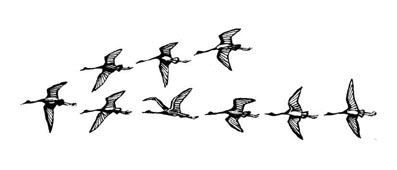  Наблюдение за деревьямиЗадачи:на прогулке помочь постепенно вспомнить название деревьев, находить отличительные признаки, называть отдельные части; развивать наблюдательность, воспитывать бережное отношение  к растениям.                                                        Ход наблюденияВспомнить с детьми,  какие деревья растут на территории детского сада: берёза, ель, рябина, лиственница, каштан, дуб и др.Что есть у всех деревьев?Есть у дерева крепкие корни, глубоко сохранились в земле,                                                Чтобы дерево крепко стояло, чтоб от ветра оно не упало,                                                          Чтобы ветви питаться могли. Есть ствол, а на стволе кора.                                                    Если жарко – укроет кора, если сильный мороз –                                                                          Ствол защитит, чтоб не замерз! Тонких веток, тонких веток,                                                              Может, сразу миллион! Листья звонкие на ветках шелестят со всех сторон.Подвижные игры:«Брось за флажок». Указания. Можно передавать мешочек своей паре и перебрасыванием. Нужно внимательно следить за местом падения мешочка. Результат броска отмечается по месту падения мешочка.Индивидуальная работа:«Тройки». Дети по трое берутся за руки скрестно и бегут по площадке, Какая тройка лучше?                                                                                                Задачи:учить бегать, не размыкая руки, высоко поднимая колени.                                                                                                        "Нитка и иголка". Все становятся в колонну и берут друг друга за талию - это "нитка". Впереди становится "иголка" бежит и ведет за собой "нитку". Задача "иголки" порвать или запутать "нитку".                       Задачи:учить бегать друг за другом, не наталкиваясь на впереди стоящего. Трудовая деятельность: Очистить участок от мусора.                                                                         Задачи:закреплять трудовые навыки работы.Коммуникативная(Р.Р., ХЛ), познавательная, исследовательская деятельность(ООМ): Физическая активность**Карточка №11 Наблюдение за деревьямиЗадачи:на прогулке помочь постепенно вспомнить название деревьев, находить отличительные признаки, называть отдельные части; развивать наблюдательность, воспитывать бережное отношение  к растениям.                                                        Ход наблюденияВспомнить с детьми,  какие деревья растут на территории детского сада: берёза, ель, рябина, лиственница, каштан, дуб и др.Что есть у всех деревьев?Есть у дерева крепкие корни, глубоко сохранились в земле,                                                Чтобы дерево крепко стояло, чтоб от ветра оно не упало,                                                          Чтобы ветви питаться могли. Есть ствол, а на стволе кора.                                                    Если жарко – укроет кора, если сильный мороз –                                                                          Ствол защитит, чтоб не замерз! Тонких веток, тонких веток,                                                              Может, сразу миллион! Листья звонкие на ветках шелестят со всех сторон.Подвижные игры:«Брось за флажок». Указания. Можно передавать мешочек своей паре и перебрасыванием. Нужно внимательно следить за местом падения мешочка. Результат броска отмечается по месту падения мешочка.Индивидуальная работа:«Тройки». Дети по трое берутся за руки скрестно и бегут по площадке, Какая тройка лучше?                                                                                                Задачи:учить бегать, не размыкая руки, высоко поднимая колени.                                                                                                        "Нитка и иголка". Все становятся в колонну и берут друг друга за талию - это "нитка". Впереди становится "иголка" бежит и ведет за собой "нитку". Задача "иголки" порвать или запутать "нитку".                       Задачи:учить бегать друг за другом, не наталкиваясь на впереди стоящего. Трудовая деятельность: Очистить участок от мусора.                                                                         Задачи:закреплять трудовые навыки работы.Коммуникативная(Р.Р., ХЛ), познавательная, исследовательская деятельность(ООМ): Физическая активность**Карточка № 12Наблюдение «как одеты люди».Задачи:обратить внимание на то, как люди одеты ранней весной. Учить называть части одежды, их назначение. Установить причинно-следственные связи между погодой, сезоном и одеждой людей.Ход наблюденияИсследовательская деятельность: Доказать опытным путем, что  перчатки  и шарф греют человека.                                                                                                               Дети, вы рады весне?  Чем весенняя одежда отличается от зимней?  Почему все сняли тёплую одежду?                                                                                                                                                                                          Зимой обнимет шею нежно, бывает, колется, конечно,
Но явно будет тот неправ, кто скажет, что не нужен … (шарф).                                              Сижу верхом, не ведаю на ком(шапка)                                                                                                Пять мальчиков, пять чуланчиков.                                                                                      Разошлись мальчики в тёмные чуланчики.                                                                          Каждый мальчик в свой чуланчик.(Пальцы и перчатки)Подвижные игры:«Прятки»Задачи:развить двигательные навыки, внимание детей. Индивидуальная работа:«Кто скорей к своему флажку?»Задачи: развить двигательные навыки, внимание детей.«Поспеши, но не урони». Дети (с мешочками песка на голове или на ладони вытянутой вперед руки) по 6—10 человек перебегают с одного конца площадки на другой, стараясь, обогнать друг друга.Цель:учить бегать, сохраняя равновесие.Трудовая деятельность: собрать выносной материал.Задачи:учить содержать участок в порядке, убирать за собой игрушки, рабочий инвентарь.Коммуникативная(Р.Р., ХЛ), познавательная, исследовательская деятельность(ООМ): Физическая активность**Карточка № 12Наблюдение «как одеты люди».Задачи:обратить внимание на то, как люди одеты ранней весной. Учить называть части одежды, их назначение. Установить причинно-следственные связи между погодой, сезоном и одеждой людей.Ход наблюденияИсследовательская деятельность: Доказать опытным путем, что  перчатки  и шарф греют человека.                                                                                                               Дети, вы рады весне?  Чем весенняя одежда отличается от зимней?  Почему все сняли тёплую одежду?                                                                                                                                                                                          Зимой обнимет шею нежно, бывает, колется, конечно,
Но явно будет тот неправ, кто скажет, что не нужен … (шарф).                                              Сижу верхом, не ведаю на ком(шапка)                                                                                                Пять мальчиков, пять чуланчиков.                                                                                      Разошлись мальчики в тёмные чуланчики.                                                                          Каждый мальчик в свой чуланчик.(Пальцы и перчатки)Подвижные игры:«Прятки»Задачи:развить двигательные навыки, внимание детей. Индивидуальная работа:«Кто скорей к своему флажку?»Задачи: развить двигательные навыки, внимание детей.«Поспеши, но не урони». Дети (с мешочками песка на голове или на ладони вытянутой вперед руки) по 6—10 человек перебегают с одного конца площадки на другой, стараясь, обогнать друг друга.Цель:учить бегать, сохраняя равновесие.Трудовая деятельность: собрать выносной материал.Задачи:учить содержать участок в порядке, убирать за собой игрушки, рабочий инвентарь.Коммуникативная(Р.Р., ХЛ), познавательная, исследовательская деятельность(ООМ): Физическая активность**Карточка № 10Наблюдение «Весеннее небо»Задачи:показать особенности весеннего неба, учить детей сопоставлять осеннее небо и весеннее небо.Ход наблюдения
Синяя шубка покрыла весь мир?(небо)Почему небо называют синей шубкой? Как ещё можно сказать про небо?  Каким вы видели небо осенью? Осенью оно было  серым и хмурым. Какое небо сегодня?  Весной небо часто бывает голубым, безоблачным. Иногда по небу плывут белые облака. Облака быстро меняют форму.  Темные тучина небе – к дождю. После дождя на небе появляется радуга. Небо осенью темное, тяжелое, тучи идут низко, а весной преобладает ясная безоблачная погодаУдивительное небо! В нём порой из далека,                                                                                 Словно белые овечки, проплывают облака.Дидактические игры:«Сосчитай-ка»- пересчёт облаков.Задачи:согласование существительных с числительными.«Подбери словечко» - к слову «небо»          Задачи:развить умение подбирать относительные прилагательные.Подвижные игры:«Сделай фигуру»(разнообразные движения).                                         Задачи: развить двигательные навыки, внимание детей.Индивидуальная работа: « Поймай мяч» Задачи:учитьударять мяч о стену и ловить двумя руками.                                                                                        «Быстрые и ловкие». Задачи:учить пробегать под верёвкой прогибаясь, не задев её.                                                                             Трудовая деятельность: Посыпание песком дорожек на участке. Помочь воспитателям ясельной группы завести детей в группу.                                            Задачи:воспитывать положительное отношение к труду; учить оказывать помощь младшим.Коммуникативная(Р.Р., ХЛ), познавательная, исследовательская деятельность(ООМ): Физическая активность**Карточка №11 Наблюдение за деревьямиЗадачи:на прогулке помочь постепенно вспомнить название деревьев, находить отличительные признаки, называть отдельные части; развивать наблюдательность, воспитывать бережное отношение  к растениям.                                                        Ход наблюденияВспомнить с детьми,  какие деревья растут на территории детского сада: берёза, ель, рябина, лиственница, каштан, дуб и др.Что есть у всех деревьев?Есть у дерева крепкие корни, глубоко сохранились в земле,                                                Чтобы дерево крепко стояло, чтоб от ветра оно не упало,                                                          Чтобы ветви питаться могли. Есть ствол, а на стволе кора.                                                    Если жарко – укроет кора, если сильный мороз –                                                                          Ствол защитит, чтоб не замерз! Тонких веток, тонких веток,                                                              Может, сразу миллион! Листья звонкие на ветках шелестят со всех сторон.Подвижные игры:«Брось за флажок». Указания. Можно передавать мешочек своей паре и перебрасыванием. Нужно внимательно следить за местом падения мешочка. Результат броска отмечается по месту падения мешочка.Индивидуальная работа:«Тройки». Дети по трое берутся за руки скрестно и бегут по площадке, Какая тройка лучше?                                                                                                Задачи:учить бегать, не размыкая руки, высоко поднимая колени.                                                                                                        "Нитка и иголка". Все становятся в колонну и берут друг друга за талию - это "нитка". Впереди становится "иголка" бежит и ведет за собой "нитку". Задача "иголки" порвать или запутать "нитку".                       Задачи:учить бегать друг за другом, не наталкиваясь на впереди стоящего. Трудовая деятельность: Очистить участок от мусора.                                                                         Задачи:закреплять трудовые навыки работы.Возвращение с прогулкиПродолжать отрабатывать систему умений и навыков аккуратного последовательного раздевания (надевания одежды), размещения одежды в шкафу, сушки в назначенных местах, процессе мытья, вытирания рук, приведения внешнего вида перед зеркалом в порядок, пользования расческой, щеткой для одежды; закреплять навыки самопроверки, взаимопроверки между товарищами. "Мы растем, мы все умеем. По привычке все успеем: успеем порядок навести, организованными вырасти". Д. Ахметова (физическое развитие, соц-эмоц развитие, кгн, навыки самообслуживания, ознакомление с окружающим миром, развитие речи)Продолжать отрабатывать систему умений и навыков аккуратного последовательного раздевания (надевания одежды), размещения одежды в шкафу, сушки в назначенных местах, процессе мытья, вытирания рук, приведения внешнего вида перед зеркалом в порядок, пользования расческой, щеткой для одежды; закреплять навыки самопроверки, взаимопроверки между товарищами. "Мы растем, мы все умеем. По привычке все успеем: успеем порядок навести, организованными вырасти". Д. Ахметова (физическое развитие, соц-эмоц развитие, кгн, навыки самообслуживания, ознакомление с окружающим миром, развитие речи)Продолжать отрабатывать систему умений и навыков аккуратного последовательного раздевания (надевания одежды), размещения одежды в шкафу, сушки в назначенных местах, процессе мытья, вытирания рук, приведения внешнего вида перед зеркалом в порядок, пользования расческой, щеткой для одежды; закреплять навыки самопроверки, взаимопроверки между товарищами. "Мы растем, мы все умеем. По привычке все успеем: успеем порядок навести, организованными вырасти". Д. Ахметова (физическое развитие, соц-эмоц развитие, кгн, навыки самообслуживания, ознакомление с окружающим миром, развитие речи)Продолжать отрабатывать систему умений и навыков аккуратного последовательного раздевания (надевания одежды), размещения одежды в шкафу, сушки в назначенных местах, процессе мытья, вытирания рук, приведения внешнего вида перед зеркалом в порядок, пользования расческой, щеткой для одежды; закреплять навыки самопроверки, взаимопроверки между товарищами. "Мы растем, мы все умеем. По привычке все успеем: успеем порядок навести, организованными вырасти". Д. Ахметова (физическое развитие, соц-эмоц развитие, кгн, навыки самообслуживания, ознакомление с окружающим миром, развитие речи)Продолжать отрабатывать систему умений и навыков аккуратного последовательного раздевания (надевания одежды), размещения одежды в шкафу, сушки в назначенных местах, процессе мытья, вытирания рук, приведения внешнего вида перед зеркалом в порядок, пользования расческой, щеткой для одежды; закреплять навыки самопроверки, взаимопроверки между товарищами. "Мы растем, мы все умеем. По привычке все успеем: успеем порядок навести, организованными вырасти". Д. Ахметова (физическое развитие, соц-эмоц развитие, кгн, навыки самообслуживания, ознакомление с окружающим миром, развитие речи)Продолжать отрабатывать систему умений и навыков аккуратного последовательного раздевания (надевания одежды), размещения одежды в шкафу, сушки в назначенных местах, процессе мытья, вытирания рук, приведения внешнего вида перед зеркалом в порядок, пользования расческой, щеткой для одежды; закреплять навыки самопроверки, взаимопроверки между товарищами. "Мы растем, мы все умеем. По привычке все успеем: успеем порядок навести, организованными вырасти". Д. Ахметова (физическое развитие, соц-эмоц развитие, кгн, навыки самообслуживания, ознакомление с окружающим миром, развитие речи)Продолжать отрабатывать систему умений и навыков аккуратного последовательного раздевания (надевания одежды), размещения одежды в шкафу, сушки в назначенных местах, процессе мытья, вытирания рук, приведения внешнего вида перед зеркалом в порядок, пользования расческой, щеткой для одежды; закреплять навыки самопроверки, взаимопроверки между товарищами. "Мы растем, мы все умеем. По привычке все успеем: успеем порядок навести, организованными вырасти". Д. Ахметова (физическое развитие, соц-эмоц развитие, кгн, навыки самообслуживания, ознакомление с окружающим миром, развитие речи)Самостоятельная деятельность детей (игры малой подвижности, настольные игры, изодеятельность, рассматривание книг и другие)Коммуникативная, познавательная деятельность(ОГ):Дидактическое упражнение«Загадай, мы отгадаем».Задачи: уточнить и расширить знания о деревьях и кустарниках; назвать их признаки, описывать и находить их по описаниюИсследовательская, познавательная деятельность ОМ)Д\и «Поможем Элли вернуться домой»Задачи: Закреплять умение ориентироваться в пространстве с помощью условных обозначений на плане, определять направление движения объектов, отражать в речи их пространственное положение Исследовательская, познавательная деятельность ООМ)Д/игра «Что это за насекомое?».Задачи: уточнять и расширять представления о жизни насекомых; описывать насекомых по характерным признакам; воспитывать заботливое отношение к природе.Коммуникативная, познавательная деятельность(ХЛ):Беседа:Труд людей весной в природе.Задачи:Уточнять знания детей о труде весной на огородеКоммуникативная, познавательная деятельность(РР): «Помнишь ли ты эти стихи?»Задача: развивать речь детей.Творческаядеятельность(аппликация)«Белка под елью».Задачи: Учить детей составлять композицию по мотивам сказки. Закреплять умение вырезывать разнообразные предметы, используя освоенные ранее приемы. Развивать воображение, творчество. Коммуникативная, познавательная деятельность(РР): «Помнишь ли ты эти стихи?»Задача: развивать речь детей.Творческаядеятельность(аппликация)«Белка под елью».Задачи: Учить детей составлять композицию по мотивам сказки. Закреплять умение вырезывать разнообразные предметы, используя освоенные ранее приемы. Развивать воображение, творчество. Исследовательская, познавательная деятельность ООМ)Д/игра «Что это за насекомое?».Задачи: уточнять и расширять представления о жизни насекомых; описывать насекомых по характерным признакам; воспитывать заботливое отношение к природе.Коммуникативная, познавательная деятельность(ХЛ):Беседа:Труд людей весной в природе.Задачи:Уточнять знания детей о труде весной на огородеИсследовательская, познавательная деятельность ООМ)Д/игра «Что это за насекомое?».Задачи: уточнять и расширять представления о жизни насекомых; описывать насекомых по характерным признакам; воспитывать заботливое отношение к природе.Коммуникативная, познавательная деятельность(ХЛ):Беседа:Труд людей весной в природе.Задачи:Уточнять знания детей о труде весной на огородеКоммуникативная, познавательная деятельность(РР): «Помнишь ли ты эти стихи?»Задача: развивать речь детей.Творческаядеятельность(аппликация)«Белка под елью».Задачи: Учить детей составлять композицию по мотивам сказки. Закреплять умение вырезывать разнообразные предметы, используя освоенные ранее приемы. Развивать воображение, творчество. Возвращение детей домой (консультации родителям)Исследовательская, познавательная деятельность Задача: Рефлексия, оценивание своей активность в течение дня.Беседа о достижениях детей, отвечать на вопросы родителей по воспитанию и развитию ребёнка, давать советы.Исследовательская, познавательная деятельность Задача: Рефлексия, оценивание своей активность в течение дня.Беседа о достижениях детей, отвечать на вопросы родителей по воспитанию и развитию ребёнка, давать советы.Исследовательская, познавательная деятельность Задача: Рефлексия, оценивание своей активность в течение дня.Беседа о достижениях детей, отвечать на вопросы родителей по воспитанию и развитию ребёнка, давать советы.Исследовательская, познавательная деятельность Задача: Рефлексия, оценивание своей активность в течение дня.Беседа о достижениях детей, отвечать на вопросы родителей по воспитанию и развитию ребёнка, давать советы.Исследовательская, познавательная деятельность Задача: Рефлексия, оценивание своей активность в течение дня.Беседа о достижениях детей, отвечать на вопросы родителей по воспитанию и развитию ребёнка, давать советы.Исследовательская, познавательная деятельность Задача: Рефлексия, оценивание своей активность в течение дня.Беседа о достижениях детей, отвечать на вопросы родителей по воспитанию и развитию ребёнка, давать советы.Исследовательская, познавательная деятельность Задача: Рефлексия, оценивание своей активность в течение дня.Беседа о достижениях детей, отвечать на вопросы родителей по воспитанию и развитию ребёнка, давать советы.Дни неделиПонедельникВторникВторникСредаСредаЧетвергЧетвергПятницаПятницаРежим дня20.03.23г24.03.23г24.03.23гПрием детейПрофосмотр детей, утренний фильт. Информационная работа с родителями. Беседа о сегодняшнем настроении ребенка, о том, что его интересует, приобщение к выражению личного мнения ребенка.  Казахский язык*** (словарный минимум: Қайырлы таң! Қайырлы күн! Сәлеметсіз бе!)Профосмотр детей, утренний фильт. Информационная работа с родителями. Беседа о сегодняшнем настроении ребенка, о том, что его интересует, приобщение к выражению личного мнения ребенка.  Казахский язык*** (словарный минимум: Қайырлы таң! Қайырлы күн! Сәлеметсіз бе!)Профосмотр детей, утренний фильт. Информационная работа с родителями. Беседа о сегодняшнем настроении ребенка, о том, что его интересует, приобщение к выражению личного мнения ребенка.  Казахский язык*** (словарный минимум: Қайырлы таң! Қайырлы күн! Сәлеметсіз бе!)Профосмотр детей, утренний фильт. Информационная работа с родителями. Беседа о сегодняшнем настроении ребенка, о том, что его интересует, приобщение к выражению личного мнения ребенка.  Казахский язык*** (словарный минимум: Қайырлы таң! Қайырлы күн! Сәлеметсіз бе!)Профосмотр детей, утренний фильт. Информационная работа с родителями. Беседа о сегодняшнем настроении ребенка, о том, что его интересует, приобщение к выражению личного мнения ребенка.  Казахский язык*** (словарный минимум: Қайырлы таң! Қайырлы күн! Сәлеметсіз бе!)Профосмотр детей, утренний фильт. Информационная работа с родителями. Беседа о сегодняшнем настроении ребенка, о том, что его интересует, приобщение к выражению личного мнения ребенка.  Казахский язык*** (словарный минимум: Қайырлы таң! Қайырлы күн! Сәлеметсіз бе!)Профосмотр детей, утренний фильт. Информационная работа с родителями. Беседа о сегодняшнем настроении ребенка, о том, что его интересует, приобщение к выражению личного мнения ребенка.  Казахский язык*** (словарный минимум: Қайырлы таң! Қайырлы күн! Сәлеметсіз бе!)Профосмотр детей, утренний фильт. Информационная работа с родителями. Беседа о сегодняшнем настроении ребенка, о том, что его интересует, приобщение к выражению личного мнения ребенка.  Казахский язык*** (словарный минимум: Қайырлы таң! Қайырлы күн! Сәлеметсіз бе!)Профосмотр детей, утренний фильт. Информационная работа с родителями. Беседа о сегодняшнем настроении ребенка, о том, что его интересует, приобщение к выражению личного мнения ребенка.  Казахский язык*** (словарный минимум: Қайырлы таң! Қайырлы күн! Сәлеметсіз бе!)Беседа с родителями, консультацииАкция-выставка поделок из бросового материала "Весенний букет". Анкетирование "Какие казахские кюи мы слушаем?"Беседы о правилах одевания детей в раннюю весну, о правилах питания в выходные, праздничные дни.Акция-выставка поделок из бросового материала "Весенний букет". Анкетирование "Какие казахские кюи мы слушаем?"Беседы о правилах одевания детей в раннюю весну, о правилах питания в выходные, праздничные дни.Акция-выставка поделок из бросового материала "Весенний букет". Анкетирование "Какие казахские кюи мы слушаем?"Беседы о правилах одевания детей в раннюю весну, о правилах питания в выходные, праздничные дни.Акция-выставка поделок из бросового материала "Весенний букет". Анкетирование "Какие казахские кюи мы слушаем?"Беседы о правилах одевания детей в раннюю весну, о правилах питания в выходные, праздничные дни.Акция-выставка поделок из бросового материала "Весенний букет". Анкетирование "Какие казахские кюи мы слушаем?"Беседы о правилах одевания детей в раннюю весну, о правилах питания в выходные, праздничные дни.Акция-выставка поделок из бросового материала "Весенний букет". Анкетирование "Какие казахские кюи мы слушаем?"Беседы о правилах одевания детей в раннюю весну, о правилах питания в выходные, праздничные дни.Акция-выставка поделок из бросового материала "Весенний букет". Анкетирование "Какие казахские кюи мы слушаем?"Беседы о правилах одевания детей в раннюю весну, о правилах питания в выходные, праздничные дни.Акция-выставка поделок из бросового материала "Весенний букет". Анкетирование "Какие казахские кюи мы слушаем?"Беседы о правилах одевания детей в раннюю весну, о правилах питания в выходные, праздничные дни.Акция-выставка поделок из бросового материала "Весенний букет". Анкетирование "Какие казахские кюи мы слушаем?"Беседы о правилах одевания детей в раннюю весну, о правилах питания в выходные, праздничные дни.Самостоятельная деятельность детей (игры малой подвижности, настольные игры, изодеятельность, рассматривание книг, наблюдения, поручения, другое)ДежурствоЦель: развивать чувство ответственности за порученное дело, умения договариваться об обязанностях, способствовать развитию навыков самоорганизации.Организовать распределение дежурных: по уголку природы, по столовой, в библиотеке, по игровому оборудованию, по уголкам развития (одна пара по всем обязанностям или несколько пар раздельно).Повторить инструкции по дежурству.Следить за сменой фишек в уголке, расположением инструментария, формы на свои места.ДежурствоЦель: развивать чувство ответственности за порученное дело, умения договариваться об обязанностях, способствовать развитию навыков самоорганизации.Организовать распределение дежурных: по уголку природы, по столовой, в библиотеке, по игровому оборудованию, по уголкам развития (одна пара по всем обязанностям или несколько пар раздельно).Повторить инструкции по дежурству.Следить за сменой фишек в уголке, расположением инструментария, формы на свои места.ДежурствоЦель: развивать чувство ответственности за порученное дело, умения договариваться об обязанностях, способствовать развитию навыков самоорганизации.Организовать распределение дежурных: по уголку природы, по столовой, в библиотеке, по игровому оборудованию, по уголкам развития (одна пара по всем обязанностям или несколько пар раздельно).Повторить инструкции по дежурству.Следить за сменой фишек в уголке, расположением инструментария, формы на свои места.ДежурствоЦель: развивать чувство ответственности за порученное дело, умения договариваться об обязанностях, способствовать развитию навыков самоорганизации.Организовать распределение дежурных: по уголку природы, по столовой, в библиотеке, по игровому оборудованию, по уголкам развития (одна пара по всем обязанностям или несколько пар раздельно).Повторить инструкции по дежурству.Следить за сменой фишек в уголке, расположением инструментария, формы на свои места.ДежурствоЦель: развивать чувство ответственности за порученное дело, умения договариваться об обязанностях, способствовать развитию навыков самоорганизации.Организовать распределение дежурных: по уголку природы, по столовой, в библиотеке, по игровому оборудованию, по уголкам развития (одна пара по всем обязанностям или несколько пар раздельно).Повторить инструкции по дежурству.Следить за сменой фишек в уголке, расположением инструментария, формы на свои места.ДежурствоЦель: развивать чувство ответственности за порученное дело, умения договариваться об обязанностях, способствовать развитию навыков самоорганизации.Организовать распределение дежурных: по уголку природы, по столовой, в библиотеке, по игровому оборудованию, по уголкам развития (одна пара по всем обязанностям или несколько пар раздельно).Повторить инструкции по дежурству.Следить за сменой фишек в уголке, расположением инструментария, формы на свои места.ДежурствоЦель: развивать чувство ответственности за порученное дело, умения договариваться об обязанностях, способствовать развитию навыков самоорганизации.Организовать распределение дежурных: по уголку природы, по столовой, в библиотеке, по игровому оборудованию, по уголкам развития (одна пара по всем обязанностям или несколько пар раздельно).Повторить инструкции по дежурству.Следить за сменой фишек в уголке, расположением инструментария, формы на свои места.ДежурствоЦель: развивать чувство ответственности за порученное дело, умения договариваться об обязанностях, способствовать развитию навыков самоорганизации.Организовать распределение дежурных: по уголку природы, по столовой, в библиотеке, по игровому оборудованию, по уголкам развития (одна пара по всем обязанностям или несколько пар раздельно).Повторить инструкции по дежурству.Следить за сменой фишек в уголке, расположением инструментария, формы на свои места.ДежурствоЦель: развивать чувство ответственности за порученное дело, умения договариваться об обязанностях, способствовать развитию навыков самоорганизации.Организовать распределение дежурных: по уголку природы, по столовой, в библиотеке, по игровому оборудованию, по уголкам развития (одна пара по всем обязанностям или несколько пар раздельно).Повторить инструкции по дежурству.Следить за сменой фишек в уголке, расположением инструментария, формы на свои места.Самостоятельная деятельность детей (игры малой подвижности, настольные игры, изодеятельность, рассматривание книг, наблюдения, поручения, другое)"Труд в книжном уголке" (реставрация книг). (навыки самообслуживания, музыка, ознакомление с окружающим миром)Цель: учить детей выбирать книги, которые нуждаются в ремонте, и аккуратно клеить их (правильно пользоваться клеем и ножницами, пользоваться салфетками). Воспитывать бережное отношение к книгам, умение работать, соблюдать дисциплину."Учимся убирать свою постель". (навыки самообслуживания, музыка, ознакомление с окружающим миром)Цель: формирование у детей умений и навыков по уходу за своей кроватью; воспитание аккуратности, стремления помочь кому-то другому; воспитание бережного отношения к труду; развитие самостоятельности и навыков по самообслуживанию."Учимся убирать свою постель". (навыки самообслуживания, музыка, ознакомление с окружающим миром)Цель: формирование у детей умений и навыков по уходу за своей кроватью; воспитание аккуратности, стремления помочь кому-то другому; воспитание бережного отношения к труду; развитие самостоятельности и навыков по самообслуживанию.Самостоятельная деятельность детей (игры малой подвижности, настольные игры, изодеятельность, рассматривание книг, наблюдения, поручения, другое)Исследовательская, познавательная, коммуникативная, трудовая деятельность(ООМ): Д/Игра «Садовник»Задача:развитие умения определять характерные признаки фруктов, овощей, цветов.Казахский язык*** (словарный минимум:гул,Жемис,коконис)Исследовательская, познавательнаядеятельность(ОМ)Д/игра «Успей вовремя»Задачи: Продолжать закреплять понятие времени. Развивать чувство времени, учить регулировать свою деятельность в соответствии с временным интервалом.Коммуникативная, познавательная деятельность(ОГ): Д/игра  «Кто где живет?».Задачи: закреплять умение группировать растения по их строению (деревья, кустарники).Казахский язык***Пальчиковая гимнастика: «Кірпі»Момақанмын алайда, (үш саусақтарын түйістіріп, кірпінің жүрісін салады)Тікенім көп абайла, (екі қолының саусақтарын айқастырып, кірпінің  тікенектері жасайды).Кіріп кетсе қолыңа,Өкпелеме жарайма!Исследовательская, познавательнаядеятельность(ОМ)Д/игра «Найди пару»Задача: развивать быстроту мышления, слуховое внимание, сообразительность.Коммуникативная, познавательная деятельность(ОГ): Д/игра  «Кто где живет?».Задачи: закреплять умение группировать растения по их строению (деревья, кустарники).Казахский язык***Пальчиковая гимнастика: «Кірпі»Момақанмын алайда, (үш саусақтарын түйістіріп, кірпінің жүрісін салады)Тікенім көп абайла, (екі қолының саусақтарын айқастырып, кірпінің  тікенектері жасайды).Кіріп кетсе қолыңа,Өкпелеме жарайма!Исследовательская, познавательнаядеятельность(ОМ)Д/игра «Найди пару»Задача: развивать быстроту мышления, слуховое внимание, сообразительность.Утренняя гимнастикаПо плану инструктора по физической культуре Физическая активность** Казахский язык***(словарный минимум: бір, екі, үш, оң, сол).Музыка**** Задача: Учить выполнять упражнения, меняя движения в соответствии с изменениями характера музыки и ее частей.По плану инструктора по физической культуре Физическая активность** Казахский язык***(словарный минимум: бір, екі, үш, оң, сол).Музыка**** Задача: Учить выполнять упражнения, меняя движения в соответствии с изменениями характера музыки и ее частей.По плану инструктора по физической культуре Физическая активность** Казахский язык***(словарный минимум: бір, екі, үш, оң, сол).Музыка**** Задача: Учить выполнять упражнения, меняя движения в соответствии с изменениями характера музыки и ее частей.По плану инструктора по физической культуре Физическая активность** Казахский язык***(словарный минимум: бір, екі, үш, оң, сол).Музыка**** Задача: Учить выполнять упражнения, меняя движения в соответствии с изменениями характера музыки и ее частей.По плану инструктора по физической культуре Физическая активность** Казахский язык***(словарный минимум: бір, екі, үш, оң, сол).Музыка**** Задача: Учить выполнять упражнения, меняя движения в соответствии с изменениями характера музыки и ее частей.По плану инструктора по физической культуре Физическая активность** Казахский язык***(словарный минимум: бір, екі, үш, оң, сол).Музыка**** Задача: Учить выполнять упражнения, меняя движения в соответствии с изменениями характера музыки и ее частей.По плану инструктора по физической культуре Физическая активность** Казахский язык***(словарный минимум: бір, екі, үш, оң, сол).Музыка**** Задача: Учить выполнять упражнения, меняя движения в соответствии с изменениями характера музыки и ее частей.По плану инструктора по физической культуре Физическая активность** Казахский язык***(словарный минимум: бір, екі, үш, оң, сол).Музыка**** Задача: Учить выполнять упражнения, меняя движения в соответствии с изменениями характера музыки и ее частей.По плану инструктора по физической культуре Физическая активность** Казахский язык***(словарный минимум: бір, екі, үш, оң, сол).Музыка**** Задача: Учить выполнять упражнения, меняя движения в соответствии с изменениями характера музыки и ее частей.ЗавтракОтрабатывать, автоматизировать навыки самостоятельного аккуратного мытья рук и лица (перед приемом пищи, мытья рук, полоскания рта после); закреплять привычку следить за чистотой смыва воды, чистоты полотенец, приведения внешнего вида в порядок перед зеркалом. Совершенствовать умения пользоваться приборами, есть молча, чщательно пережевывая пищу, соблюдать этикет. "Пища для желудка - пища для ума. Завтрак дружно поедим, "Спасибо" скажем как один". (кгн, соц-эмоц развитие, навыки самообслуживания)Отрабатывать, автоматизировать навыки самостоятельного аккуратного мытья рук и лица (перед приемом пищи, мытья рук, полоскания рта после); закреплять привычку следить за чистотой смыва воды, чистоты полотенец, приведения внешнего вида в порядок перед зеркалом. Совершенствовать умения пользоваться приборами, есть молча, чщательно пережевывая пищу, соблюдать этикет. "Пища для желудка - пища для ума. Завтрак дружно поедим, "Спасибо" скажем как один". (кгн, соц-эмоц развитие, навыки самообслуживания)Отрабатывать, автоматизировать навыки самостоятельного аккуратного мытья рук и лица (перед приемом пищи, мытья рук, полоскания рта после); закреплять привычку следить за чистотой смыва воды, чистоты полотенец, приведения внешнего вида в порядок перед зеркалом. Совершенствовать умения пользоваться приборами, есть молча, чщательно пережевывая пищу, соблюдать этикет. "Пища для желудка - пища для ума. Завтрак дружно поедим, "Спасибо" скажем как один". (кгн, соц-эмоц развитие, навыки самообслуживания)Отрабатывать, автоматизировать навыки самостоятельного аккуратного мытья рук и лица (перед приемом пищи, мытья рук, полоскания рта после); закреплять привычку следить за чистотой смыва воды, чистоты полотенец, приведения внешнего вида в порядок перед зеркалом. Совершенствовать умения пользоваться приборами, есть молча, чщательно пережевывая пищу, соблюдать этикет. "Пища для желудка - пища для ума. Завтрак дружно поедим, "Спасибо" скажем как один". (кгн, соц-эмоц развитие, навыки самообслуживания)Отрабатывать, автоматизировать навыки самостоятельного аккуратного мытья рук и лица (перед приемом пищи, мытья рук, полоскания рта после); закреплять привычку следить за чистотой смыва воды, чистоты полотенец, приведения внешнего вида в порядок перед зеркалом. Совершенствовать умения пользоваться приборами, есть молча, чщательно пережевывая пищу, соблюдать этикет. "Пища для желудка - пища для ума. Завтрак дружно поедим, "Спасибо" скажем как один". (кгн, соц-эмоц развитие, навыки самообслуживания)Отрабатывать, автоматизировать навыки самостоятельного аккуратного мытья рук и лица (перед приемом пищи, мытья рук, полоскания рта после); закреплять привычку следить за чистотой смыва воды, чистоты полотенец, приведения внешнего вида в порядок перед зеркалом. Совершенствовать умения пользоваться приборами, есть молча, чщательно пережевывая пищу, соблюдать этикет. "Пища для желудка - пища для ума. Завтрак дружно поедим, "Спасибо" скажем как один". (кгн, соц-эмоц развитие, навыки самообслуживания)Отрабатывать, автоматизировать навыки самостоятельного аккуратного мытья рук и лица (перед приемом пищи, мытья рук, полоскания рта после); закреплять привычку следить за чистотой смыва воды, чистоты полотенец, приведения внешнего вида в порядок перед зеркалом. Совершенствовать умения пользоваться приборами, есть молча, чщательно пережевывая пищу, соблюдать этикет. "Пища для желудка - пища для ума. Завтрак дружно поедим, "Спасибо" скажем как один". (кгн, соц-эмоц развитие, навыки самообслуживания)Отрабатывать, автоматизировать навыки самостоятельного аккуратного мытья рук и лица (перед приемом пищи, мытья рук, полоскания рта после); закреплять привычку следить за чистотой смыва воды, чистоты полотенец, приведения внешнего вида в порядок перед зеркалом. Совершенствовать умения пользоваться приборами, есть молча, чщательно пережевывая пищу, соблюдать этикет. "Пища для желудка - пища для ума. Завтрак дружно поедим, "Спасибо" скажем как один". (кгн, соц-эмоц развитие, навыки самообслуживания)Отрабатывать, автоматизировать навыки самостоятельного аккуратного мытья рук и лица (перед приемом пищи, мытья рук, полоскания рта после); закреплять привычку следить за чистотой смыва воды, чистоты полотенец, приведения внешнего вида в порядок перед зеркалом. Совершенствовать умения пользоваться приборами, есть молча, чщательно пережевывая пищу, соблюдать этикет. "Пища для желудка - пища для ума. Завтрак дружно поедим, "Спасибо" скажем как один". (кгн, соц-эмоц развитие, навыки самообслуживания)Подготовка к организованной деятельности (ОД)Дидактическая игра "Угадай нить по цвету шара".Цель: упражнять детей в различении цветов, улучшении зрения и расслаблении зрачков. (ознакомление с окружающим миром, развитие речи)Казахская народная игра "Қолыма не жасырдым?" ("Что спрятано в руке?") (физическая культура, ознакомление с окружающим миром)Цель: развивать у детей игровые, коммуникативные навыки, понимание казахской речи, мышление, речь; воспитывать любознательность, интерес к окружающему.Казахская народная игра "Қолыма не жасырдым?" ("Что спрятано в руке?") (физическая культура, ознакомление с окружающим миром)Цель: развивать у детей игровые, коммуникативные навыки, понимание казахской речи, мышление, речь; воспитывать любознательность, интерес к окружающему.ОД по расписанию организации образованияОзнакомление с окружающим миром  (инт «Наурыз – праздник обновления»Задача: Расширять знания о родной стране, государственных и народных праздниках. Понимание важности праздника Наурыз мейрамы.Развитие речи  «Сказка о весне» Г. Скребицкий.Учить пересказывать сказку, передавая близко к тексту; выражать свое отношение к поступкам литературных персонажей; развивать образное восприятие; умениепередавать характерные особенности персонажа через мимику, жесты, пластику движений. Воспитывать интерес к сказкам.  (социально-эмоциональные навыки, познавательная, коммуникативная, двигательная деятельность)Музыка по плану музыкального руководителяХудожественная литература +Ознакомление с окружающим миром + конструирование (интегрированная деятельность) Заучивание наизусть стихотворения И. Белякова «Подснежник проснулся»Задача: Способствовать эмоциональному восприятию литературных произведений, понимать их содержание, различать причинно-следственные связи. Показывать взаимодействие живой и неживой природы. Устанавливать причинно-следственные связи между природными явлениями.Развивать творческое мышление и воображение. Закреплять умения преобразовывать плоскостной материал в объемные формы, используя способы конструирования из бумаги.Қазақ тілі по плану преподавателя казахского языкаФизкультура по плану инструктора по физической культуреХудожественная литература +Ознакомление с окружающим миром + конструирование (интегрированная деятельность) Заучивание наизусть стихотворения И. Белякова «Подснежник проснулся»Задача: Способствовать эмоциональному восприятию литературных произведений, понимать их содержание, различать причинно-следственные связи. Показывать взаимодействие живой и неживой природы. Устанавливать причинно-следственные связи между природными явлениями.Развивать творческое мышление и воображение. Закреплять умения преобразовывать плоскостной материал в объемные формы, используя способы конструирования из бумаги.Қазақ тілі по плану преподавателя казахского языкаФизкультура по плану инструктора по физической культуреПодготовка к прогулкеОтрабатывать и закреплять навыки организованного, последовательного одевания, выхода на прогулку; продолжать воспитывать осознанное отношение к деятельности, чувство взаимопомощи. Вырабатывать привычку взаимопроверки во внешнем виде. "На улице тепло ли прохладно. Одно отрадно: мы умеем быстро одеваться, строиться и собираться". (соц-эмоц развитие, кгн, навыки самообслуживания)Отрабатывать и закреплять навыки организованного, последовательного одевания, выхода на прогулку; продолжать воспитывать осознанное отношение к деятельности, чувство взаимопомощи. Вырабатывать привычку взаимопроверки во внешнем виде. "На улице тепло ли прохладно. Одно отрадно: мы умеем быстро одеваться, строиться и собираться". (соц-эмоц развитие, кгн, навыки самообслуживания)Отрабатывать и закреплять навыки организованного, последовательного одевания, выхода на прогулку; продолжать воспитывать осознанное отношение к деятельности, чувство взаимопомощи. Вырабатывать привычку взаимопроверки во внешнем виде. "На улице тепло ли прохладно. Одно отрадно: мы умеем быстро одеваться, строиться и собираться". (соц-эмоц развитие, кгн, навыки самообслуживания)Отрабатывать и закреплять навыки организованного, последовательного одевания, выхода на прогулку; продолжать воспитывать осознанное отношение к деятельности, чувство взаимопомощи. Вырабатывать привычку взаимопроверки во внешнем виде. "На улице тепло ли прохладно. Одно отрадно: мы умеем быстро одеваться, строиться и собираться". (соц-эмоц развитие, кгн, навыки самообслуживания)Отрабатывать и закреплять навыки организованного, последовательного одевания, выхода на прогулку; продолжать воспитывать осознанное отношение к деятельности, чувство взаимопомощи. Вырабатывать привычку взаимопроверки во внешнем виде. "На улице тепло ли прохладно. Одно отрадно: мы умеем быстро одеваться, строиться и собираться". (соц-эмоц развитие, кгн, навыки самообслуживания)Отрабатывать и закреплять навыки организованного, последовательного одевания, выхода на прогулку; продолжать воспитывать осознанное отношение к деятельности, чувство взаимопомощи. Вырабатывать привычку взаимопроверки во внешнем виде. "На улице тепло ли прохладно. Одно отрадно: мы умеем быстро одеваться, строиться и собираться". (соц-эмоц развитие, кгн, навыки самообслуживания)Отрабатывать и закреплять навыки организованного, последовательного одевания, выхода на прогулку; продолжать воспитывать осознанное отношение к деятельности, чувство взаимопомощи. Вырабатывать привычку взаимопроверки во внешнем виде. "На улице тепло ли прохладно. Одно отрадно: мы умеем быстро одеваться, строиться и собираться". (соц-эмоц развитие, кгн, навыки самообслуживания)Отрабатывать и закреплять навыки организованного, последовательного одевания, выхода на прогулку; продолжать воспитывать осознанное отношение к деятельности, чувство взаимопомощи. Вырабатывать привычку взаимопроверки во внешнем виде. "На улице тепло ли прохладно. Одно отрадно: мы умеем быстро одеваться, строиться и собираться". (соц-эмоц развитие, кгн, навыки самообслуживания)Отрабатывать и закреплять навыки организованного, последовательного одевания, выхода на прогулку; продолжать воспитывать осознанное отношение к деятельности, чувство взаимопомощи. Вырабатывать привычку взаимопроверки во внешнем виде. "На улице тепло ли прохладно. Одно отрадно: мы умеем быстро одеваться, строиться и собираться". (соц-эмоц развитие, кгн, навыки самообслуживания)Прогулка (наблюдение, трудовая деятельность, подвижная игра, самостоятельные игры)Наблюдение за признаками весеннего равноденствия. (ознакомление с окружающим миром, развитие речи)Цель: продолжить наблюдение за признаками весеннего сезона, побуждать замечать признаки приближения дня весеннего равноденствия; воспитывать чуткость, наблюдательность, объективное восприятие мира."День весеннего равноденствия" Д. АхметоваТрудовая деятельность с Дастаном, Ясмин: подметание дорожек от растительного сора (снега). (физическое развитие, соц-эмоц развитие, навыки самообслуживания, ознакомление с окружающим миром)Цель: совершенствовать посильные трудовые навыки в умении пользоваться инвентарем (веник, лопата, ведро), развивать выносливать, умение качественно выполнять поручения; воспитывать чувство сплоченности, ответственности.Казахская народная подвижная игра "Айголек". (физическая культура, ознакомление с окружающим миром, развитие речи)Цель: развивать у детей внимание, ловкость, двигательные навыки, творческие способности, дружеские отношения.Игра-эстафета с мешочками на голове. (физическая культура, ознакомление с окружающим миром)Цель: прививать умения выполнять движения по сигналу: ходить с мешочком на голове, не роняя его; развивать вестибулярный аппарат, внимание, чувство соревновательности.Подвижная игра "Брось и поймай снова". (физическая культура)Цель: закреплять умение быстро двигаться по сигналу; совершенствовать движение.Самостоятельная свободная игровая деятельность: ходьба по бревну.Цель: закрепить сохранение равновесия.Наблюдение за перелетными птицами, скворцами. (ознакомление с окружающим миром, развитие речи, художественная литература)Цель: расширять представления детей о скворцах, как первых перелетных птицах, их повадках, среде обитания; учить различать скворцов от грачей по внешним признакам, по голосам; воспитывать наблюдательность, любовь к природе.Ждёт гостей высокий клён   А. БартоПредложить послушать песню Ақана Сері "Қараторғай" ("Скворец").Трудовая деятельность с Шынар, Афиной: подметание дорожек от растительного сора (снега). (физическое развитие, соц-эмоц развитие, навыки самообслуживания, ознакомление с окружающим миром)Цель: совершенствовать посильные трудовые навыки в умении пользоваться инвентарем (веник, лопата, ведро), развивать выносливать, умение качественно выполнять поручения; воспитывать чувство сплоченности, ответственности.Казахская народная подвижная игра "Қасқұлақ" ("Волк"). (физическая культура, ознакомление с окружающим миром)Цель: развивать игровые навыки, умение проявлять внимательность, ловкость, быстроту, честность, умение играть по правилам.Казахская народная подвижная игра "Таяк тартыс" ("Перетяни палку"). (физическая культура, казахский язык, ознакомление с окружающим миром)Цель: развивать у детей силу, выносливость, дружелюбие.Выбирается водящих, который регулирует игру, чертит поперечную линию точно по середине между соперниками. В начале освоения игры водящим может быть педагог. Играющие собираются в пары.Подвижные игры "Вверх". (физическая культура)Цель: развивать навыки прыжков вверх рывком в процессе бега, соврещенствовать физические качества, ловкость, мышечные, дыхательные движения.Самостоятельная свободная игровая деятельность, развитие движений: "Догони".Цель: развивать скорость бега, выносливость.Наблюдение за перелетными птицами, скворцами. (ознакомление с окружающим миром, развитие речи, художественная литература)Цель: расширять представления детей о скворцах, как первых перелетных птицах, их повадках, среде обитания; учить различать скворцов от грачей по внешним признакам, по голосам; воспитывать наблюдательность, любовь к природе.Ждёт гостей высокий клён   А. БартоПредложить послушать песню Ақана Сері "Қараторғай" ("Скворец").Трудовая деятельность с Шынар, Афиной: подметание дорожек от растительного сора (снега). (физическое развитие, соц-эмоц развитие, навыки самообслуживания, ознакомление с окружающим миром)Цель: совершенствовать посильные трудовые навыки в умении пользоваться инвентарем (веник, лопата, ведро), развивать выносливать, умение качественно выполнять поручения; воспитывать чувство сплоченности, ответственности.Казахская народная подвижная игра "Қасқұлақ" ("Волк"). (физическая культура, ознакомление с окружающим миром)Цель: развивать игровые навыки, умение проявлять внимательность, ловкость, быстроту, честность, умение играть по правилам.Казахская народная подвижная игра "Таяк тартыс" ("Перетяни палку"). (физическая культура, казахский язык, ознакомление с окружающим миром)Цель: развивать у детей силу, выносливость, дружелюбие.Выбирается водящих, который регулирует игру, чертит поперечную линию точно по середине между соперниками. В начале освоения игры водящим может быть педагог. Играющие собираются в пары.Подвижные игры "Вверх". (физическая культура)Цель: развивать навыки прыжков вверх рывком в процессе бега, соврещенствовать физические качества, ловкость, мышечные, дыхательные движения.Самостоятельная свободная игровая деятельность, развитие движений: "Догони".Цель: развивать скорость бега, выносливость.Возвращение с прогулкиПродолжать отрабатывать систему умений и навыков аккуратного последовательного раздевания (надевания одежды), размещения одежды в шкафу, сушки в назначенных местах, процессе мытья, вытирания рук, приведения внешнего вида перед зеркалом в порядок, пользования расческой, щеткой для одежды; закреплять навыки самопроверки, взаимопроверки между товарищами. "Не получается - попроси помощи. Получается - прибавь скорости". (Д. Ахметова) (физическое развитие, соц-эмоц развитие, кгн, навыки самообслуживания, ознакомление с окружающим миром, развитие речи)Продолжать отрабатывать систему умений и навыков аккуратного последовательного раздевания (надевания одежды), размещения одежды в шкафу, сушки в назначенных местах, процессе мытья, вытирания рук, приведения внешнего вида перед зеркалом в порядок, пользования расческой, щеткой для одежды; закреплять навыки самопроверки, взаимопроверки между товарищами. "Не получается - попроси помощи. Получается - прибавь скорости". (Д. Ахметова) (физическое развитие, соц-эмоц развитие, кгн, навыки самообслуживания, ознакомление с окружающим миром, развитие речи)Продолжать отрабатывать систему умений и навыков аккуратного последовательного раздевания (надевания одежды), размещения одежды в шкафу, сушки в назначенных местах, процессе мытья, вытирания рук, приведения внешнего вида перед зеркалом в порядок, пользования расческой, щеткой для одежды; закреплять навыки самопроверки, взаимопроверки между товарищами. "Не получается - попроси помощи. Получается - прибавь скорости". (Д. Ахметова) (физическое развитие, соц-эмоц развитие, кгн, навыки самообслуживания, ознакомление с окружающим миром, развитие речи)Продолжать отрабатывать систему умений и навыков аккуратного последовательного раздевания (надевания одежды), размещения одежды в шкафу, сушки в назначенных местах, процессе мытья, вытирания рук, приведения внешнего вида перед зеркалом в порядок, пользования расческой, щеткой для одежды; закреплять навыки самопроверки, взаимопроверки между товарищами. "Не получается - попроси помощи. Получается - прибавь скорости". (Д. Ахметова) (физическое развитие, соц-эмоц развитие, кгн, навыки самообслуживания, ознакомление с окружающим миром, развитие речи)Продолжать отрабатывать систему умений и навыков аккуратного последовательного раздевания (надевания одежды), размещения одежды в шкафу, сушки в назначенных местах, процессе мытья, вытирания рук, приведения внешнего вида перед зеркалом в порядок, пользования расческой, щеткой для одежды; закреплять навыки самопроверки, взаимопроверки между товарищами. "Не получается - попроси помощи. Получается - прибавь скорости". (Д. Ахметова) (физическое развитие, соц-эмоц развитие, кгн, навыки самообслуживания, ознакомление с окружающим миром, развитие речи)Продолжать отрабатывать систему умений и навыков аккуратного последовательного раздевания (надевания одежды), размещения одежды в шкафу, сушки в назначенных местах, процессе мытья, вытирания рук, приведения внешнего вида перед зеркалом в порядок, пользования расческой, щеткой для одежды; закреплять навыки самопроверки, взаимопроверки между товарищами. "Не получается - попроси помощи. Получается - прибавь скорости". (Д. Ахметова) (физическое развитие, соц-эмоц развитие, кгн, навыки самообслуживания, ознакомление с окружающим миром, развитие речи)Продолжать отрабатывать систему умений и навыков аккуратного последовательного раздевания (надевания одежды), размещения одежды в шкафу, сушки в назначенных местах, процессе мытья, вытирания рук, приведения внешнего вида перед зеркалом в порядок, пользования расческой, щеткой для одежды; закреплять навыки самопроверки, взаимопроверки между товарищами. "Не получается - попроси помощи. Получается - прибавь скорости". (Д. Ахметова) (физическое развитие, соц-эмоц развитие, кгн, навыки самообслуживания, ознакомление с окружающим миром, развитие речи)Продолжать отрабатывать систему умений и навыков аккуратного последовательного раздевания (надевания одежды), размещения одежды в шкафу, сушки в назначенных местах, процессе мытья, вытирания рук, приведения внешнего вида перед зеркалом в порядок, пользования расческой, щеткой для одежды; закреплять навыки самопроверки, взаимопроверки между товарищами. "Не получается - попроси помощи. Получается - прибавь скорости". (Д. Ахметова) (физическое развитие, соц-эмоц развитие, кгн, навыки самообслуживания, ознакомление с окружающим миром, развитие речи)Продолжать отрабатывать систему умений и навыков аккуратного последовательного раздевания (надевания одежды), размещения одежды в шкафу, сушки в назначенных местах, процессе мытья, вытирания рук, приведения внешнего вида перед зеркалом в порядок, пользования расческой, щеткой для одежды; закреплять навыки самопроверки, взаимопроверки между товарищами. "Не получается - попроси помощи. Получается - прибавь скорости". (Д. Ахметова) (физическое развитие, соц-эмоц развитие, кгн, навыки самообслуживания, ознакомление с окружающим миром, развитие речи)ОбедОрганизовать дежурства, закрепить правила сервировки стола; обратить внимание на предстоящий обед; закрепить наименования блюд; отрабатывать привычку к культуру приема пищи за столом, правила этикета; развивать навыки самоконтроля, осознанного отношения к процессу приема пищи.Ас – адамның арқауы.(Еда человеку силу даёт). (кгн, соц-эмоц развитие, казахский язык, навыки самообслуживания)Организовать дежурства, закрепить правила сервировки стола; обратить внимание на предстоящий обед; закрепить наименования блюд; отрабатывать привычку к культуру приема пищи за столом, правила этикета; развивать навыки самоконтроля, осознанного отношения к процессу приема пищи.Ас – адамның арқауы.(Еда человеку силу даёт). (кгн, соц-эмоц развитие, казахский язык, навыки самообслуживания)Организовать дежурства, закрепить правила сервировки стола; обратить внимание на предстоящий обед; закрепить наименования блюд; отрабатывать привычку к культуру приема пищи за столом, правила этикета; развивать навыки самоконтроля, осознанного отношения к процессу приема пищи.Ас – адамның арқауы.(Еда человеку силу даёт). (кгн, соц-эмоц развитие, казахский язык, навыки самообслуживания)Организовать дежурства, закрепить правила сервировки стола; обратить внимание на предстоящий обед; закрепить наименования блюд; отрабатывать привычку к культуру приема пищи за столом, правила этикета; развивать навыки самоконтроля, осознанного отношения к процессу приема пищи.Ас – адамның арқауы.(Еда человеку силу даёт). (кгн, соц-эмоц развитие, казахский язык, навыки самообслуживания)Организовать дежурства, закрепить правила сервировки стола; обратить внимание на предстоящий обед; закрепить наименования блюд; отрабатывать привычку к культуру приема пищи за столом, правила этикета; развивать навыки самоконтроля, осознанного отношения к процессу приема пищи.Ас – адамның арқауы.(Еда человеку силу даёт). (кгн, соц-эмоц развитие, казахский язык, навыки самообслуживания)Организовать дежурства, закрепить правила сервировки стола; обратить внимание на предстоящий обед; закрепить наименования блюд; отрабатывать привычку к культуру приема пищи за столом, правила этикета; развивать навыки самоконтроля, осознанного отношения к процессу приема пищи.Ас – адамның арқауы.(Еда человеку силу даёт). (кгн, соц-эмоц развитие, казахский язык, навыки самообслуживания)Организовать дежурства, закрепить правила сервировки стола; обратить внимание на предстоящий обед; закрепить наименования блюд; отрабатывать привычку к культуру приема пищи за столом, правила этикета; развивать навыки самоконтроля, осознанного отношения к процессу приема пищи.Ас – адамның арқауы.(Еда человеку силу даёт). (кгн, соц-эмоц развитие, казахский язык, навыки самообслуживания)Организовать дежурства, закрепить правила сервировки стола; обратить внимание на предстоящий обед; закрепить наименования блюд; отрабатывать привычку к культуру приема пищи за столом, правила этикета; развивать навыки самоконтроля, осознанного отношения к процессу приема пищи.Ас – адамның арқауы.(Еда человеку силу даёт). (кгн, соц-эмоц развитие, казахский язык, навыки самообслуживания)Организовать дежурства, закрепить правила сервировки стола; обратить внимание на предстоящий обед; закрепить наименования блюд; отрабатывать привычку к культуру приема пищи за столом, правила этикета; развивать навыки самоконтроля, осознанного отношения к процессу приема пищи.Ас – адамның арқауы.(Еда человеку силу даёт). (кгн, соц-эмоц развитие, казахский язык, навыки самообслуживания)Дневной сонСоздание комфортных условий для спокойного сна детей. (физическое, соц-эмоц развитие, навыки самообслуживания, развитие речи)Создание комфортных условий для спокойного сна детей. (физическое, соц-эмоц развитие, навыки самообслуживания, развитие речи)Создание комфортных условий для спокойного сна детей. (физическое, соц-эмоц развитие, навыки самообслуживания, развитие речи)Создание комфортных условий для спокойного сна детей. (физическое, соц-эмоц развитие, навыки самообслуживания, развитие речи)Создание комфортных условий для спокойного сна детей. (физическое, соц-эмоц развитие, навыки самообслуживания, развитие речи)Создание комфортных условий для спокойного сна детей. (физическое, соц-эмоц развитие, навыки самообслуживания, развитие речи)Создание комфортных условий для спокойного сна детей. (физическое, соц-эмоц развитие, навыки самообслуживания, развитие речи)Создание комфортных условий для спокойного сна детей. (физическое, соц-эмоц развитие, навыки самообслуживания, развитие речи)Создание комфортных условий для спокойного сна детей. (физическое, соц-эмоц развитие, навыки самообслуживания, развитие речи)Постепенный подъем, оздоровительные процедурыУпражнения в постели сразу после пробуждения от сна; в положении лежа, не вставая с кровати и не сбрасывая одеяла назад, дети выполняют небольшое количество общеразвивающих упражнений; (гимнастика, выполняемая в постели 2-3 минуты, направлена на постепенный переход детей из сна в состояние бодрствования. Лучше проводить с проснувшимися детьми, остальные добавляются при пробуждении). Ходьба по тропе здоровья с целью профилактики плоскостопия. Закреплять полученные знания и выполнять культурно-гигиенические навыки.Дыхательно упражнение "Лифт". (физическая культура, кгн, соц-эмоц развитие, навыки самообслуживания, развитие речи)Упражнения в постели сразу после пробуждения от сна; в положении лежа, не вставая с кровати и не сбрасывая одеяла назад, дети выполняют небольшое количество общеразвивающих упражнений; (гимнастика, выполняемая в постели 2-3 минуты, направлена на постепенный переход детей из сна в состояние бодрствования. Лучше проводить с проснувшимися детьми, остальные добавляются при пробуждении). Ходьба по тропе здоровья с целью профилактики плоскостопия. Закреплять полученные знания и выполнять культурно-гигиенические навыки.Дыхательно упражнение "Лифт". (физическая культура, кгн, соц-эмоц развитие, навыки самообслуживания, развитие речи)Упражнения в постели сразу после пробуждения от сна; в положении лежа, не вставая с кровати и не сбрасывая одеяла назад, дети выполняют небольшое количество общеразвивающих упражнений; (гимнастика, выполняемая в постели 2-3 минуты, направлена на постепенный переход детей из сна в состояние бодрствования. Лучше проводить с проснувшимися детьми, остальные добавляются при пробуждении). Ходьба по тропе здоровья с целью профилактики плоскостопия. Закреплять полученные знания и выполнять культурно-гигиенические навыки.Дыхательно упражнение "Лифт". (физическая культура, кгн, соц-эмоц развитие, навыки самообслуживания, развитие речи)Упражнения в постели сразу после пробуждения от сна; в положении лежа, не вставая с кровати и не сбрасывая одеяла назад, дети выполняют небольшое количество общеразвивающих упражнений; (гимнастика, выполняемая в постели 2-3 минуты, направлена на постепенный переход детей из сна в состояние бодрствования. Лучше проводить с проснувшимися детьми, остальные добавляются при пробуждении). Ходьба по тропе здоровья с целью профилактики плоскостопия. Закреплять полученные знания и выполнять культурно-гигиенические навыки.Дыхательно упражнение "Лифт". (физическая культура, кгн, соц-эмоц развитие, навыки самообслуживания, развитие речи)Упражнения в постели сразу после пробуждения от сна; в положении лежа, не вставая с кровати и не сбрасывая одеяла назад, дети выполняют небольшое количество общеразвивающих упражнений; (гимнастика, выполняемая в постели 2-3 минуты, направлена на постепенный переход детей из сна в состояние бодрствования. Лучше проводить с проснувшимися детьми, остальные добавляются при пробуждении). Ходьба по тропе здоровья с целью профилактики плоскостопия. Закреплять полученные знания и выполнять культурно-гигиенические навыки.Дыхательно упражнение "Лифт". (физическая культура, кгн, соц-эмоц развитие, навыки самообслуживания, развитие речи)Упражнения в постели сразу после пробуждения от сна; в положении лежа, не вставая с кровати и не сбрасывая одеяла назад, дети выполняют небольшое количество общеразвивающих упражнений; (гимнастика, выполняемая в постели 2-3 минуты, направлена на постепенный переход детей из сна в состояние бодрствования. Лучше проводить с проснувшимися детьми, остальные добавляются при пробуждении). Ходьба по тропе здоровья с целью профилактики плоскостопия. Закреплять полученные знания и выполнять культурно-гигиенические навыки.Дыхательно упражнение "Лифт". (физическая культура, кгн, соц-эмоц развитие, навыки самообслуживания, развитие речи)Упражнения в постели сразу после пробуждения от сна; в положении лежа, не вставая с кровати и не сбрасывая одеяла назад, дети выполняют небольшое количество общеразвивающих упражнений; (гимнастика, выполняемая в постели 2-3 минуты, направлена на постепенный переход детей из сна в состояние бодрствования. Лучше проводить с проснувшимися детьми, остальные добавляются при пробуждении). Ходьба по тропе здоровья с целью профилактики плоскостопия. Закреплять полученные знания и выполнять культурно-гигиенические навыки.Дыхательно упражнение "Лифт". (физическая культура, кгн, соц-эмоц развитие, навыки самообслуживания, развитие речи)Упражнения в постели сразу после пробуждения от сна; в положении лежа, не вставая с кровати и не сбрасывая одеяла назад, дети выполняют небольшое количество общеразвивающих упражнений; (гимнастика, выполняемая в постели 2-3 минуты, направлена на постепенный переход детей из сна в состояние бодрствования. Лучше проводить с проснувшимися детьми, остальные добавляются при пробуждении). Ходьба по тропе здоровья с целью профилактики плоскостопия. Закреплять полученные знания и выполнять культурно-гигиенические навыки.Дыхательно упражнение "Лифт". (физическая культура, кгн, соц-эмоц развитие, навыки самообслуживания, развитие речи)Упражнения в постели сразу после пробуждения от сна; в положении лежа, не вставая с кровати и не сбрасывая одеяла назад, дети выполняют небольшое количество общеразвивающих упражнений; (гимнастика, выполняемая в постели 2-3 минуты, направлена на постепенный переход детей из сна в состояние бодрствования. Лучше проводить с проснувшимися детьми, остальные добавляются при пробуждении). Ходьба по тропе здоровья с целью профилактики плоскостопия. Закреплять полученные знания и выполнять культурно-гигиенические навыки.Дыхательно упражнение "Лифт". (физическая культура, кгн, соц-эмоц развитие, навыки самообслуживания, развитие речи)ПолдникОтрабатывать, автоматизировать навыки самостоятельного аккуратного мытья рук и лица (перед приемом пищи, мытья рук, полоскания рта после); закреплять привычку следить за чистотой смыва воды, чистоты полотенец, приведения внешнего вида в порядок перед зеркалом. Совершенствовать умения пользоваться приборами, есть молча, чщательно пережевывая пищу, соблюдать этикет, умения пользоваться столовыми приборами. "Пища для желудка - пища для ума. Завтрак дружно поедим, "Спасибо" скажем как один". (кгн, соц-эмоц развитие, навыки самообслуживания)Отрабатывать, автоматизировать навыки самостоятельного аккуратного мытья рук и лица (перед приемом пищи, мытья рук, полоскания рта после); закреплять привычку следить за чистотой смыва воды, чистоты полотенец, приведения внешнего вида в порядок перед зеркалом. Совершенствовать умения пользоваться приборами, есть молча, чщательно пережевывая пищу, соблюдать этикет, умения пользоваться столовыми приборами. "Пища для желудка - пища для ума. Завтрак дружно поедим, "Спасибо" скажем как один". (кгн, соц-эмоц развитие, навыки самообслуживания)Отрабатывать, автоматизировать навыки самостоятельного аккуратного мытья рук и лица (перед приемом пищи, мытья рук, полоскания рта после); закреплять привычку следить за чистотой смыва воды, чистоты полотенец, приведения внешнего вида в порядок перед зеркалом. Совершенствовать умения пользоваться приборами, есть молча, чщательно пережевывая пищу, соблюдать этикет, умения пользоваться столовыми приборами. "Пища для желудка - пища для ума. Завтрак дружно поедим, "Спасибо" скажем как один". (кгн, соц-эмоц развитие, навыки самообслуживания)Отрабатывать, автоматизировать навыки самостоятельного аккуратного мытья рук и лица (перед приемом пищи, мытья рук, полоскания рта после); закреплять привычку следить за чистотой смыва воды, чистоты полотенец, приведения внешнего вида в порядок перед зеркалом. Совершенствовать умения пользоваться приборами, есть молча, чщательно пережевывая пищу, соблюдать этикет, умения пользоваться столовыми приборами. "Пища для желудка - пища для ума. Завтрак дружно поедим, "Спасибо" скажем как один". (кгн, соц-эмоц развитие, навыки самообслуживания)Отрабатывать, автоматизировать навыки самостоятельного аккуратного мытья рук и лица (перед приемом пищи, мытья рук, полоскания рта после); закреплять привычку следить за чистотой смыва воды, чистоты полотенец, приведения внешнего вида в порядок перед зеркалом. Совершенствовать умения пользоваться приборами, есть молча, чщательно пережевывая пищу, соблюдать этикет, умения пользоваться столовыми приборами. "Пища для желудка - пища для ума. Завтрак дружно поедим, "Спасибо" скажем как один". (кгн, соц-эмоц развитие, навыки самообслуживания)Отрабатывать, автоматизировать навыки самостоятельного аккуратного мытья рук и лица (перед приемом пищи, мытья рук, полоскания рта после); закреплять привычку следить за чистотой смыва воды, чистоты полотенец, приведения внешнего вида в порядок перед зеркалом. Совершенствовать умения пользоваться приборами, есть молча, чщательно пережевывая пищу, соблюдать этикет, умения пользоваться столовыми приборами. "Пища для желудка - пища для ума. Завтрак дружно поедим, "Спасибо" скажем как один". (кгн, соц-эмоц развитие, навыки самообслуживания)Отрабатывать, автоматизировать навыки самостоятельного аккуратного мытья рук и лица (перед приемом пищи, мытья рук, полоскания рта после); закреплять привычку следить за чистотой смыва воды, чистоты полотенец, приведения внешнего вида в порядок перед зеркалом. Совершенствовать умения пользоваться приборами, есть молча, чщательно пережевывая пищу, соблюдать этикет, умения пользоваться столовыми приборами. "Пища для желудка - пища для ума. Завтрак дружно поедим, "Спасибо" скажем как один". (кгн, соц-эмоц развитие, навыки самообслуживания)Отрабатывать, автоматизировать навыки самостоятельного аккуратного мытья рук и лица (перед приемом пищи, мытья рук, полоскания рта после); закреплять привычку следить за чистотой смыва воды, чистоты полотенец, приведения внешнего вида в порядок перед зеркалом. Совершенствовать умения пользоваться приборами, есть молча, чщательно пережевывая пищу, соблюдать этикет, умения пользоваться столовыми приборами. "Пища для желудка - пища для ума. Завтрак дружно поедим, "Спасибо" скажем как один". (кгн, соц-эмоц развитие, навыки самообслуживания)Отрабатывать, автоматизировать навыки самостоятельного аккуратного мытья рук и лица (перед приемом пищи, мытья рук, полоскания рта после); закреплять привычку следить за чистотой смыва воды, чистоты полотенец, приведения внешнего вида в порядок перед зеркалом. Совершенствовать умения пользоваться приборами, есть молча, чщательно пережевывая пищу, соблюдать этикет, умения пользоваться столовыми приборами. "Пища для желудка - пища для ума. Завтрак дружно поедим, "Спасибо" скажем как один". (кгн, соц-эмоц развитие, навыки самообслуживания)Самостоятельная деятельность детей (игры малой подвижности, сюжетно-ролевая, малоподвижная, дидактическая, настольные игры, изодеятельность, рассматривание книг и другие)Коммуникативная, познавательная деятельность(РР): «Помнишь ли ты эти стихи?»Задача: развивать речь детей.Творческаядеятельность(аппликация)«Белка под елью».Задачи: Учить детей составлять композицию по мотивам сказки. Закреплять умение вырезывать разнообразные предметы, используя освоенные ранее приемы. Развивать воображение, творчество. Исследовательская, познавательная деятельность ООМ)Д/игра «Что это за насекомое?».Задачи: уточнять и расширять представления о жизни насекомых; описывать насекомых по характерным признакам; воспитывать заботливое отношение к природе.Коммуникативная, познавательная деятельность(ХЛ):Беседа:Труд людей весной в природе.Задачи:Уточнять знания детей о труде весной на огородеИсследовательская, познавательная деятельность ООМ)Д/игра «Что это за насекомое?».Задачи: уточнять и расширять представления о жизни насекомых; описывать насекомых по характерным признакам; воспитывать заботливое отношение к природе.Коммуникативная, познавательная деятельность(ХЛ):Беседа:Труд людей весной в природе.Задачи:Уточнять знания детей о труде весной на огородеИндивидуальная работа с детьмиРазвитие речи:Пересказ сказки «Лиса и козел»Задачи: закрепить представления детей об особенностях композиции сказок (зачин, концовка); учить использовать при пересказе образные художественные средства, выразительно передавать диалоги персонажей.Лепка сценки из сказки «По щучьему велению»Задачи: Продолжать закреплять умение детей лепить небольшую скульптурную группу по мотивам сказки, передавая пропорциональные отношения между персонажами. (лепка)Лепка сценки из сказки «По щучьему велению»Задачи: Продолжать закреплять умение детей лепить небольшую скульптурную группу по мотивам сказки, передавая пропорциональные отношения между персонажами. (лепка)Подготовка к прогулкеОтрабатывать и закреплять навыки организованного, последовательного одевания, выхода на прогулку; продолжать воспитывать осознанное отношение к деятельности, чувство взаимопомощи. Вырабатывать привычку взаимопроверки во внешнем виде. "На улице тепло ли прохладно. Одно отрадно: мы умеем быстро одеваться, строиться и собираться". (соц-эмоц развитие, кгн, навыки самообслуживания)Отрабатывать и закреплять навыки организованного, последовательного одевания, выхода на прогулку; продолжать воспитывать осознанное отношение к деятельности, чувство взаимопомощи. Вырабатывать привычку взаимопроверки во внешнем виде. "На улице тепло ли прохладно. Одно отрадно: мы умеем быстро одеваться, строиться и собираться". (соц-эмоц развитие, кгн, навыки самообслуживания)Отрабатывать и закреплять навыки организованного, последовательного одевания, выхода на прогулку; продолжать воспитывать осознанное отношение к деятельности, чувство взаимопомощи. Вырабатывать привычку взаимопроверки во внешнем виде. "На улице тепло ли прохладно. Одно отрадно: мы умеем быстро одеваться, строиться и собираться". (соц-эмоц развитие, кгн, навыки самообслуживания)Отрабатывать и закреплять навыки организованного, последовательного одевания, выхода на прогулку; продолжать воспитывать осознанное отношение к деятельности, чувство взаимопомощи. Вырабатывать привычку взаимопроверки во внешнем виде. "На улице тепло ли прохладно. Одно отрадно: мы умеем быстро одеваться, строиться и собираться". (соц-эмоц развитие, кгн, навыки самообслуживания)Отрабатывать и закреплять навыки организованного, последовательного одевания, выхода на прогулку; продолжать воспитывать осознанное отношение к деятельности, чувство взаимопомощи. Вырабатывать привычку взаимопроверки во внешнем виде. "На улице тепло ли прохладно. Одно отрадно: мы умеем быстро одеваться, строиться и собираться". (соц-эмоц развитие, кгн, навыки самообслуживания)Отрабатывать и закреплять навыки организованного, последовательного одевания, выхода на прогулку; продолжать воспитывать осознанное отношение к деятельности, чувство взаимопомощи. Вырабатывать привычку взаимопроверки во внешнем виде. "На улице тепло ли прохладно. Одно отрадно: мы умеем быстро одеваться, строиться и собираться". (соц-эмоц развитие, кгн, навыки самообслуживания)Отрабатывать и закреплять навыки организованного, последовательного одевания, выхода на прогулку; продолжать воспитывать осознанное отношение к деятельности, чувство взаимопомощи. Вырабатывать привычку взаимопроверки во внешнем виде. "На улице тепло ли прохладно. Одно отрадно: мы умеем быстро одеваться, строиться и собираться". (соц-эмоц развитие, кгн, навыки самообслуживания)Отрабатывать и закреплять навыки организованного, последовательного одевания, выхода на прогулку; продолжать воспитывать осознанное отношение к деятельности, чувство взаимопомощи. Вырабатывать привычку взаимопроверки во внешнем виде. "На улице тепло ли прохладно. Одно отрадно: мы умеем быстро одеваться, строиться и собираться". (соц-эмоц развитие, кгн, навыки самообслуживания)Отрабатывать и закреплять навыки организованного, последовательного одевания, выхода на прогулку; продолжать воспитывать осознанное отношение к деятельности, чувство взаимопомощи. Вырабатывать привычку взаимопроверки во внешнем виде. "На улице тепло ли прохладно. Одно отрадно: мы умеем быстро одеваться, строиться и собираться". (соц-эмоц развитие, кгн, навыки самообслуживания)ПрогулкаКоммуникативная(Р.Р., ХЛ), познавательная, исследовательская деятельность(ООМ): Физическая активность** Наблюдение «Весеннее небо»Задачи: показать особенности весеннего неба, учить детей сопоставлять осеннее небо и весеннее небо.Ход наблюдения
Синяя шубка покрыла весь мир?(небо)Почему небо называют синей шубкой? Как ещё можно сказать про небо?  Каким вы видели небо осенью? Осенью оно было  серым и хмурым. Какое небо сегодня?  Весной небо часто бывает голубым, безоблачным. Иногда по небу плывут белые облака. Облака быстро меняют форму.  Темные тучина небе – к дождю.Дидактические игры:«Сосчитай-ка»- пересчёт облаков.Задачи: согласование существительных с числительными.Подвижные игры:«Сделай фигуру»(разнообразные движения).                                         Задачи: развить двигательные навыки, внимание детей.Индивидуальная работа: « Поймай мяч» Задачи: учитьударять мяч о стену и ловить двумя руками.                                                                                        Трудовая деятельность: Посыпание песком дорожек на участке. Помочь воспитателям ясельной группы завести детей в группу.                                            Задачи: воспитывать положительное отношение к труду; учить оказывать помощь младшим.Коммуникативная(Р.Р., ХЛ), познавательная, исследовательская деятельность(ООМ): Физическая активность**Наблюдение «как одеты люди».Задачи:обратить внимание на то, как люди одеты ранней весной. Учить называть части одежды, их назначение. Установить причинно-следственные связи между погодой, сезоном и одеждой людей.Ход наблюденияИсследовательская деятельность: Доказать опытным путем, что  перчатки  и шарф греют человека.                                                                                                               Дети, вы рады весне?  Чем весенняя одежда отличается от зимней?  Почему все сняли тёплую одежду?                                                                                                                                                                                          Зимой обнимет шею нежно, бывает, колется, конечно,
Но явно будет тот неправ, кто скажет, что не нужен … (шарф).                                              Сижу верхом, не ведаю на ком(шапка)                                                                                                Пять мальчиков, пять чуланчиков.                                                                                      Разошлись мальчики в тёмные чуланчики.                                                                          Каждый мальчик в свой чуланчик.(Пальцы и перчатки)Подвижные игры:«Прятки»Задачи:развить двигательные навыки, внимание детей. Индивидуальная работа:«Кто скорей к своему флажку?»Задачи: развить двигательные навыки, внимание детей.«Поспеши, но не урони». Дети (с мешочками песка на голове или на ладони вытянутой вперед руки) по 6—10 человек перебегают с одного конца площадки на другой, стараясь, обогнать друг друга.Цель:учить бегать, сохраняя равновесие.Трудовая деятельность: собрать выносной материал.Задачи:учить содержать участок в порядке, убирать за собой игрушки, рабочий инвентарь.Коммуникативная(Р.Р., ХЛ), познавательная, исследовательская деятельность(ООМ): Физическая активность**Наблюдение «как одеты люди».Задачи:обратить внимание на то, как люди одеты ранней весной. Учить называть части одежды, их назначение. Установить причинно-следственные связи между погодой, сезоном и одеждой людей.Ход наблюденияИсследовательская деятельность: Доказать опытным путем, что  перчатки  и шарф греют человека.                                                                                                               Дети, вы рады весне?  Чем весенняя одежда отличается от зимней?  Почему все сняли тёплую одежду?                                                                                                                                                                                          Зимой обнимет шею нежно, бывает, колется, конечно,
Но явно будет тот неправ, кто скажет, что не нужен … (шарф).                                              Сижу верхом, не ведаю на ком(шапка)                                                                                                Пять мальчиков, пять чуланчиков.                                                                                      Разошлись мальчики в тёмные чуланчики.                                                                          Каждый мальчик в свой чуланчик.(Пальцы и перчатки)Подвижные игры:«Прятки»Задачи:развить двигательные навыки, внимание детей. Индивидуальная работа:«Кто скорей к своему флажку?»Задачи: развить двигательные навыки, внимание детей.«Поспеши, но не урони». Дети (с мешочками песка на голове или на ладони вытянутой вперед руки) по 6—10 человек перебегают с одного конца площадки на другой, стараясь, обогнать друг друга.Цель:учить бегать, сохраняя равновесие.Трудовая деятельность: собрать выносной материал.Задачи:учить содержать участок в порядке, убирать за собой игрушки, рабочий инвентарь.Возвращение с прогулкиПродолжать отрабатывать систему умений и навыков аккуратного последовательного раздевания (надевания одежды), размещения одежды в шкафу, сушки в назначенных местах, процессе мытья, вытирания рук, приведения внешнего вида перед зеркалом в порядок, пользования расческой, щеткой для одежды; закреплять навыки самопроверки, взаимопроверки между товарищами. "Не получается - попроси помощи. Получается - прибавь скорости". (Д. Ахметова) (физическое развитие, соц-эмоц развитие, кгн, навыки самообслуживания, ознакомление с окружающим миром, развитие речи)Продолжать отрабатывать систему умений и навыков аккуратного последовательного раздевания (надевания одежды), размещения одежды в шкафу, сушки в назначенных местах, процессе мытья, вытирания рук, приведения внешнего вида перед зеркалом в порядок, пользования расческой, щеткой для одежды; закреплять навыки самопроверки, взаимопроверки между товарищами. "Не получается - попроси помощи. Получается - прибавь скорости". (Д. Ахметова) (физическое развитие, соц-эмоц развитие, кгн, навыки самообслуживания, ознакомление с окружающим миром, развитие речи)Продолжать отрабатывать систему умений и навыков аккуратного последовательного раздевания (надевания одежды), размещения одежды в шкафу, сушки в назначенных местах, процессе мытья, вытирания рук, приведения внешнего вида перед зеркалом в порядок, пользования расческой, щеткой для одежды; закреплять навыки самопроверки, взаимопроверки между товарищами. "Не получается - попроси помощи. Получается - прибавь скорости". (Д. Ахметова) (физическое развитие, соц-эмоц развитие, кгн, навыки самообслуживания, ознакомление с окружающим миром, развитие речи)Продолжать отрабатывать систему умений и навыков аккуратного последовательного раздевания (надевания одежды), размещения одежды в шкафу, сушки в назначенных местах, процессе мытья, вытирания рук, приведения внешнего вида перед зеркалом в порядок, пользования расческой, щеткой для одежды; закреплять навыки самопроверки, взаимопроверки между товарищами. "Не получается - попроси помощи. Получается - прибавь скорости". (Д. Ахметова) (физическое развитие, соц-эмоц развитие, кгн, навыки самообслуживания, ознакомление с окружающим миром, развитие речи)Продолжать отрабатывать систему умений и навыков аккуратного последовательного раздевания (надевания одежды), размещения одежды в шкафу, сушки в назначенных местах, процессе мытья, вытирания рук, приведения внешнего вида перед зеркалом в порядок, пользования расческой, щеткой для одежды; закреплять навыки самопроверки, взаимопроверки между товарищами. "Не получается - попроси помощи. Получается - прибавь скорости". (Д. Ахметова) (физическое развитие, соц-эмоц развитие, кгн, навыки самообслуживания, ознакомление с окружающим миром, развитие речи)Продолжать отрабатывать систему умений и навыков аккуратного последовательного раздевания (надевания одежды), размещения одежды в шкафу, сушки в назначенных местах, процессе мытья, вытирания рук, приведения внешнего вида перед зеркалом в порядок, пользования расческой, щеткой для одежды; закреплять навыки самопроверки, взаимопроверки между товарищами. "Не получается - попроси помощи. Получается - прибавь скорости". (Д. Ахметова) (физическое развитие, соц-эмоц развитие, кгн, навыки самообслуживания, ознакомление с окружающим миром, развитие речи)Продолжать отрабатывать систему умений и навыков аккуратного последовательного раздевания (надевания одежды), размещения одежды в шкафу, сушки в назначенных местах, процессе мытья, вытирания рук, приведения внешнего вида перед зеркалом в порядок, пользования расческой, щеткой для одежды; закреплять навыки самопроверки, взаимопроверки между товарищами. "Не получается - попроси помощи. Получается - прибавь скорости". (Д. Ахметова) (физическое развитие, соц-эмоц развитие, кгн, навыки самообслуживания, ознакомление с окружающим миром, развитие речи)Продолжать отрабатывать систему умений и навыков аккуратного последовательного раздевания (надевания одежды), размещения одежды в шкафу, сушки в назначенных местах, процессе мытья, вытирания рук, приведения внешнего вида перед зеркалом в порядок, пользования расческой, щеткой для одежды; закреплять навыки самопроверки, взаимопроверки между товарищами. "Не получается - попроси помощи. Получается - прибавь скорости". (Д. Ахметова) (физическое развитие, соц-эмоц развитие, кгн, навыки самообслуживания, ознакомление с окружающим миром, развитие речи)Продолжать отрабатывать систему умений и навыков аккуратного последовательного раздевания (надевания одежды), размещения одежды в шкафу, сушки в назначенных местах, процессе мытья, вытирания рук, приведения внешнего вида перед зеркалом в порядок, пользования расческой, щеткой для одежды; закреплять навыки самопроверки, взаимопроверки между товарищами. "Не получается - попроси помощи. Получается - прибавь скорости". (Д. Ахметова) (физическое развитие, соц-эмоц развитие, кгн, навыки самообслуживания, ознакомление с окружающим миром, развитие речи)Самостоятельная деятельность детей (игры малой подвижности, настольные игры, изодеятельность, рассматривание книг и другие)Исследовательская, познавательная деятельность ООМ) Д/игра «Что это за насекомое?».Задачи: уточнять и расширять представления о жизни насекомых; описывать насекомых по характерным признакам; воспитывать заботливое отношение к природе.Коммуникативная, познавательная деятельность(ХЛ): Беседа:Труд людей весной в природе.Задачи:Уточнять знания детей о труде весной на огороде.Исследовательская, познавательная деятельность ООМ) Д/игра «Что это за насекомое?».Задачи: уточнять и расширять представления о жизни насекомых; описывать насекомых по характерным признакам; воспитывать заботливое отношение к природе.Коммуникативная, познавательная деятельность(ХЛ): Беседа:Труд людей весной в природе.Задачи:Уточнять знания детей о труде весной на огороде.Коммуникативная, познавательная деятельность(ОГ):Дидактическое упражнение«Загадай, мы отгадаем».Задачи: уточнить и расширить знания о деревьях и кустарниках; назвать их признаки, описывать и находить их по описаниюИсследовательская, познавательная деятельность ОМ)Д\и «Поможем Элли вернуться домой»Задачи: Закреплять умение ориентироваться в пространстве с помощью условных обозначений на плане, определять направление движения объектов, отражать в речи их пространственное положениеВозвращение детей домой (консультации родителям)Исследовательская, познавательная деятельность Задача: Рефлексия, оценивание своей активность в течение дня.Беседа о достижениях детей, отвечать на вопросы родителей по воспитанию и развитию ребёнка, давать советы.Исследовательская, познавательная деятельность Задача: Рефлексия, оценивание своей активность в течение дня.Беседа о достижениях детей, отвечать на вопросы родителей по воспитанию и развитию ребёнка, давать советы.Исследовательская, познавательная деятельность Задача: Рефлексия, оценивание своей активность в течение дня.Беседа о достижениях детей, отвечать на вопросы родителей по воспитанию и развитию ребёнка, давать советы.Исследовательская, познавательная деятельность Задача: Рефлексия, оценивание своей активность в течение дня.Беседа о достижениях детей, отвечать на вопросы родителей по воспитанию и развитию ребёнка, давать советы.Исследовательская, познавательная деятельность Задача: Рефлексия, оценивание своей активность в течение дня.Беседа о достижениях детей, отвечать на вопросы родителей по воспитанию и развитию ребёнка, давать советы.Исследовательская, познавательная деятельность Задача: Рефлексия, оценивание своей активность в течение дня.Беседа о достижениях детей, отвечать на вопросы родителей по воспитанию и развитию ребёнка, давать советы.Исследовательская, познавательная деятельность Задача: Рефлексия, оценивание своей активность в течение дня.Беседа о достижениях детей, отвечать на вопросы родителей по воспитанию и развитию ребёнка, давать советы.Исследовательская, познавательная деятельность Задача: Рефлексия, оценивание своей активность в течение дня.Беседа о достижениях детей, отвечать на вопросы родителей по воспитанию и развитию ребёнка, давать советы.Исследовательская, познавательная деятельность Задача: Рефлексия, оценивание своей активность в течение дня.Беседа о достижениях детей, отвечать на вопросы родителей по воспитанию и развитию ребёнка, давать советы.Дни неделиПонедельникВторникСредаЧетвергЧетвергПятницаРежим дня27.03.23г28.03.23г29.03.23г30.03.23г30.03.23г31.03.23гПрием детейПрофосмотр детей, утренний фильт. Информационная работа с родителями. Беседа о сегодняшнем настроении ребенка, о том, что его интересует, приобщение к выражению личного мнения ребенка.  Казахский язык*** (словарный минимум: Қайырлы таң! Қайырлы күн! Сәлеметсіз бе!)Профосмотр детей, утренний фильт. Информационная работа с родителями. Беседа о сегодняшнем настроении ребенка, о том, что его интересует, приобщение к выражению личного мнения ребенка.  Казахский язык*** (словарный минимум: Қайырлы таң! Қайырлы күн! Сәлеметсіз бе!)Профосмотр детей, утренний фильт. Информационная работа с родителями. Беседа о сегодняшнем настроении ребенка, о том, что его интересует, приобщение к выражению личного мнения ребенка.  Казахский язык*** (словарный минимум: Қайырлы таң! Қайырлы күн! Сәлеметсіз бе!)Профосмотр детей, утренний фильт. Информационная работа с родителями. Беседа о сегодняшнем настроении ребенка, о том, что его интересует, приобщение к выражению личного мнения ребенка.  Казахский язык*** (словарный минимум: Қайырлы таң! Қайырлы күн! Сәлеметсіз бе!)Профосмотр детей, утренний фильт. Информационная работа с родителями. Беседа о сегодняшнем настроении ребенка, о том, что его интересует, приобщение к выражению личного мнения ребенка.  Казахский язык*** (словарный минимум: Қайырлы таң! Қайырлы күн! Сәлеметсіз бе!)Профосмотр детей, утренний фильт. Информационная работа с родителями. Беседа о сегодняшнем настроении ребенка, о том, что его интересует, приобщение к выражению личного мнения ребенка.  Казахский язык*** (словарный минимум: Қайырлы таң! Қайырлы күн! Сәлеметсіз бе!)Беседа с родителями, консультацииНедельная акция "Слушаем казахские кюи, исполняемые на домбре". Фотоколлаж "Наши семейные традиции". Беседы с родителями о навыках личной гигиены детей.Недельная акция "Слушаем казахские кюи, исполняемые на домбре". Фотоколлаж "Наши семейные традиции". Беседы с родителями о навыках личной гигиены детей.Недельная акция "Слушаем казахские кюи, исполняемые на домбре". Фотоколлаж "Наши семейные традиции". Беседы с родителями о навыках личной гигиены детей.Недельная акция "Слушаем казахские кюи, исполняемые на домбре". Фотоколлаж "Наши семейные традиции". Беседы с родителями о навыках личной гигиены детей.Недельная акция "Слушаем казахские кюи, исполняемые на домбре". Фотоколлаж "Наши семейные традиции". Беседы с родителями о навыках личной гигиены детей.Недельная акция "Слушаем казахские кюи, исполняемые на домбре". Фотоколлаж "Наши семейные традиции". Беседы с родителями о навыках личной гигиены детей.Самостоятельная деятельность детей (игры малой подвижности, настольные игры, изодеятельность, рассматривание книг, наблюдения, поручения, другое)ДежурствоЦель: развивать чувство ответственности за порученное дело, умения договариваться об обязанностях, способствовать развитию навыков самоорганизации.Организовать распределение дежурных: по уголку природы, по столовой, в библиотеке, по игровому оборудованию, по уголкам развития (одна пара по всем обязанностям или несколько пар раздельно).Повторить инструкции по дежурству.Следить за сменой фишек в уголке, расположением инструментария, формы на свои места.ДежурствоЦель: развивать чувство ответственности за порученное дело, умения договариваться об обязанностях, способствовать развитию навыков самоорганизации.Организовать распределение дежурных: по уголку природы, по столовой, в библиотеке, по игровому оборудованию, по уголкам развития (одна пара по всем обязанностям или несколько пар раздельно).Повторить инструкции по дежурству.Следить за сменой фишек в уголке, расположением инструментария, формы на свои места.ДежурствоЦель: развивать чувство ответственности за порученное дело, умения договариваться об обязанностях, способствовать развитию навыков самоорганизации.Организовать распределение дежурных: по уголку природы, по столовой, в библиотеке, по игровому оборудованию, по уголкам развития (одна пара по всем обязанностям или несколько пар раздельно).Повторить инструкции по дежурству.Следить за сменой фишек в уголке, расположением инструментария, формы на свои места.ДежурствоЦель: развивать чувство ответственности за порученное дело, умения договариваться об обязанностях, способствовать развитию навыков самоорганизации.Организовать распределение дежурных: по уголку природы, по столовой, в библиотеке, по игровому оборудованию, по уголкам развития (одна пара по всем обязанностям или несколько пар раздельно).Повторить инструкции по дежурству.Следить за сменой фишек в уголке, расположением инструментария, формы на свои места.ДежурствоЦель: развивать чувство ответственности за порученное дело, умения договариваться об обязанностях, способствовать развитию навыков самоорганизации.Организовать распределение дежурных: по уголку природы, по столовой, в библиотеке, по игровому оборудованию, по уголкам развития (одна пара по всем обязанностям или несколько пар раздельно).Повторить инструкции по дежурству.Следить за сменой фишек в уголке, расположением инструментария, формы на свои места.ДежурствоЦель: развивать чувство ответственности за порученное дело, умения договариваться об обязанностях, способствовать развитию навыков самоорганизации.Организовать распределение дежурных: по уголку природы, по столовой, в библиотеке, по игровому оборудованию, по уголкам развития (одна пара по всем обязанностям или несколько пар раздельно).Повторить инструкции по дежурству.Следить за сменой фишек в уголке, расположением инструментария, формы на свои места.Самостоятельная деятельность детей (игры малой подвижности, настольные игры, изодеятельность, рассматривание книг, наблюдения, поручения, другое)"Уход за комнатными растениями". (навыки самообслуживания, музыка, ознакомление с окружающим миром)Цель: уточнить ранее полученные знания о способах содержания растений в чистоте; научить выбирать способ удаления пыли с растения, ориентируясь на внешний вид, структуру."Опрыскивание комнатных растений водой из пульверизатора". (навыки самообслуживания, музыка, ознакомление с окружающим миром)Цель: учить новым трудовым навыкам; закреплять представление о необходимости влаги в листьях; воспитывать бережное отношение к растениям. Учить самостоятельно определять потребность в поливе (в зависимости от цвета и состояния почвы, внешнего вида растения), напоминать о технике полива."Дежурство по столовой". (навыки самообслуживания, музыка, ознакомление с окружающим миром)Цель: учить детей самостоятельно и добросовестно выполнять дежурные обязанности. Тщательно вымыть руки, одеть одежду дежурного, правильно накрыть стол. Чистка посуды после еды. Развитие трудовых навыков, умение видеть беспорядок в сервировке стола. Воспитывать желание трудиться на общее благо."Порядок в шкафу раздевалки" (совместно с помощником воспитателя). (навыки самообслуживания, музыка, ознакомление с окружающим миром)Цель: учить детей соблюдать порядок в индивидуальных шкафах для одежды: освобождать шкаф от одежды и обуви, протирать полки влажной тряпкой и аккуратно складывать одежду на место. Трудолюбие, умение видеть дисциплину. Обучение дружному труду в коллективе."Порядок в шкафу раздевалки" (совместно с помощником воспитателя). (навыки самообслуживания, музыка, ознакомление с окружающим миром)Цель: учить детей соблюдать порядок в индивидуальных шкафах для одежды: освобождать шкаф от одежды и обуви, протирать полки влажной тряпкой и аккуратно складывать одежду на место. Трудолюбие, умение видеть дисциплину. Обучение дружному труду в коллективе."Замена грязных полотенец". (навыки самообслуживания, музыка, ознакомление с окружающим миром)Цель: поддерживать устойчивый интерес к труду, стремление к аккуратному выполнению задания. Способствовать развитию самоконтроля в умении вешать полотенце в прикрепленную в списке ячейку, отмечать степень загрязненности. Развивать желание трудиться, помогать взрослым.Самостоятельная деятельность детей (игры малой подвижности, настольные игры, изодеятельность, рассматривание книг, наблюдения, поручения, другое)Исследовательская, познавательная деятельность (ООМ)Д/игра «Ищи».Задачи: учить правильно употреблять в речи прилагательные, согласовывая их с существительнымиКоммуникативная познавательная деятельность (РР) Д/игра «Дополни предложение».Задачи: развивать речевую активность, быстроту мышленияКоммуникативная познавательная деятельность (ХЛ)Д.Хармс «Удивительная кошка»Несчастная кошка порезала лапу,Сидит и ни шагу не может ступить. Скорей, чтобы вылечить кошкину лапу,Воздушные шарики надо купить! И сразу столпился народ на дороге, Шумит, и кричит, и на кошку глядит.А кошка отчасти идет по дороге, Отчасти по воздуху плавно летит.ТворческаяДеятельность (лепка)Лепка по желанию детейИсследовательская, познавательная деятельность(ООМ)Упражнение «Стоп! Палочка, остановись».Задачи: продолжать учить вслушиваться в звучание слов; упражнять в самостоятельном назывании слов и четком произношении звуков в нихТворческаядеятельность(Аппликация)Аппликация по замыслуЗадачи: Учить детей задумывать содержание аппликации, подбирать бумагу нужного цвета, использовать усвоенные приемы вырезывания, красиво располагать изображение на листе. Развивать творчествоКазахский язык***Д/ойын «Айырмашылығын тап»Мақсаты: Балаларға екі суреттің немесе заттың айырмашылығын таба білуге; өз ойын айта білуге үйрету; ақыл-ойларын дамыту; шыдамдылыққа, досының жауабын тыңдай білуге дағдыландыру.Коммуникативная познавательная деятельность (ХЛ)Чтение Г. Скребицкий«Как галчонок есть научился» - пересказ произведения.Задачи: Учить пересказывать текст без пропусков и длительных пауз, передавать прямую речь, совершенствовать интонационную выразительность речи, упражнять в подборе существительного к глаголуКоммуникативная познавательная деятельность (ХЛ)Чтение Г. Скребицкий«Как галчонок есть научился» - пересказ произведения.Задачи: Учить пересказывать текст без пропусков и длительных пауз, передавать прямую речь, совершенствовать интонационную выразительность речи, упражнять в подборе существительного к глаголуТворческаядеятельность((рисование). )Д/игра«Летает – не летает»Задачи: развивать слуховое внимание.Рисование акварельюКоммуникативная познавательная деятельность (ОГ) ««Какая? какой? какое?»Задачи: учить подбирать определения, соответствующие данному примеру, явлению; активизировать усвоенные ранее словаУтренняя гимнастикаПо плану инструктора по физической культуре Физическая активность** Казахский язык***(словарный минимум: бір, екі, үш, оң, сол).Музыка**** Задача: Учить выполнять упражнения, меняя движения в соответствии с изменениями характера музыки и ее частей.По плану инструктора по физической культуре Физическая активность** Казахский язык***(словарный минимум: бір, екі, үш, оң, сол).Музыка**** Задача: Учить выполнять упражнения, меняя движения в соответствии с изменениями характера музыки и ее частей.По плану инструктора по физической культуре Физическая активность** Казахский язык***(словарный минимум: бір, екі, үш, оң, сол).Музыка**** Задача: Учить выполнять упражнения, меняя движения в соответствии с изменениями характера музыки и ее частей.По плану инструктора по физической культуре Физическая активность** Казахский язык***(словарный минимум: бір, екі, үш, оң, сол).Музыка**** Задача: Учить выполнять упражнения, меняя движения в соответствии с изменениями характера музыки и ее частей.По плану инструктора по физической культуре Физическая активность** Казахский язык***(словарный минимум: бір, екі, үш, оң, сол).Музыка**** Задача: Учить выполнять упражнения, меняя движения в соответствии с изменениями характера музыки и ее частей.По плану инструктора по физической культуре Физическая активность** Казахский язык***(словарный минимум: бір, екі, үш, оң, сол).Музыка**** Задача: Учить выполнять упражнения, меняя движения в соответствии с изменениями характера музыки и ее частей.ЗавтракОтрабатывать, автоматизировать навыки самостоятельного аккуратного мытья рук и лица (перед приемом пищи, мытья рук, полоскания рта после); закреплять привычку следить за чистотой смыва воды, чистоты полотенец, приведения внешнего вида в порядок перед зеркалом. Совершенствовать умения пользоваться приборами, есть молча, чщательно пережевывая пищу, соблюдать этикет, умения пользоваться столовыми приборами. "Пожелаем аппетита, чтобы были дети сыты. Скажем даже "Ас болсын!" девочкам и мальчикам". (кгн, соц-эмоц развитие, навыки самообслуживания)Отрабатывать, автоматизировать навыки самостоятельного аккуратного мытья рук и лица (перед приемом пищи, мытья рук, полоскания рта после); закреплять привычку следить за чистотой смыва воды, чистоты полотенец, приведения внешнего вида в порядок перед зеркалом. Совершенствовать умения пользоваться приборами, есть молча, чщательно пережевывая пищу, соблюдать этикет, умения пользоваться столовыми приборами. "Пожелаем аппетита, чтобы были дети сыты. Скажем даже "Ас болсын!" девочкам и мальчикам". (кгн, соц-эмоц развитие, навыки самообслуживания)Отрабатывать, автоматизировать навыки самостоятельного аккуратного мытья рук и лица (перед приемом пищи, мытья рук, полоскания рта после); закреплять привычку следить за чистотой смыва воды, чистоты полотенец, приведения внешнего вида в порядок перед зеркалом. Совершенствовать умения пользоваться приборами, есть молча, чщательно пережевывая пищу, соблюдать этикет, умения пользоваться столовыми приборами. "Пожелаем аппетита, чтобы были дети сыты. Скажем даже "Ас болсын!" девочкам и мальчикам". (кгн, соц-эмоц развитие, навыки самообслуживания)Отрабатывать, автоматизировать навыки самостоятельного аккуратного мытья рук и лица (перед приемом пищи, мытья рук, полоскания рта после); закреплять привычку следить за чистотой смыва воды, чистоты полотенец, приведения внешнего вида в порядок перед зеркалом. Совершенствовать умения пользоваться приборами, есть молча, чщательно пережевывая пищу, соблюдать этикет, умения пользоваться столовыми приборами. "Пожелаем аппетита, чтобы были дети сыты. Скажем даже "Ас болсын!" девочкам и мальчикам". (кгн, соц-эмоц развитие, навыки самообслуживания)Отрабатывать, автоматизировать навыки самостоятельного аккуратного мытья рук и лица (перед приемом пищи, мытья рук, полоскания рта после); закреплять привычку следить за чистотой смыва воды, чистоты полотенец, приведения внешнего вида в порядок перед зеркалом. Совершенствовать умения пользоваться приборами, есть молча, чщательно пережевывая пищу, соблюдать этикет, умения пользоваться столовыми приборами. "Пожелаем аппетита, чтобы были дети сыты. Скажем даже "Ас болсын!" девочкам и мальчикам". (кгн, соц-эмоц развитие, навыки самообслуживания)Отрабатывать, автоматизировать навыки самостоятельного аккуратного мытья рук и лица (перед приемом пищи, мытья рук, полоскания рта после); закреплять привычку следить за чистотой смыва воды, чистоты полотенец, приведения внешнего вида в порядок перед зеркалом. Совершенствовать умения пользоваться приборами, есть молча, чщательно пережевывая пищу, соблюдать этикет, умения пользоваться столовыми приборами. "Пожелаем аппетита, чтобы были дети сыты. Скажем даже "Ас болсын!" девочкам и мальчикам". (кгн, соц-эмоц развитие, навыки самообслуживания)Подготовка к организованной деятельности (ОД)Развивать навыки приветствий, положительную мотивацию к предстоящей деятельности, чувство дружбы. (ознакомление с окружающим миром, развитие речи)Погляди в глаза моиЧто ты видишь, мальчик?Я солнечный цветок весны,Я просто одуванчик.Со мной мир кажется светлей,А на душе свежее,Улыбкой поделюсь своей,С тобой я буду чуть нежнее.Я подниму тебе настройИ покажу, что жизнь прекрасна, Ты просто здесь побудь со мной,А остальное – все неважно.Развивать навыки приветствий, положительную мотивацию к предстоящей деятельности, чувство дружбы. (ознакомление с окружающим миром, развитие речи)Я — Солнышко, я лучик поднебесный,Я царствую в бескрайней вышине,Я — Волшебство и ночью свет чудесныйДарую щедро спутнице луне.Заучивание пословиц об искусстве. (ознакомление с окружающим, казахский язык, развитие речи)Цель: способствовать умению запоминать пословицы, рассказывать их, понимать смысл, ими делиться.Өнерлі қол аш болмас. (У кого руки мастера - голодным не останется.)Ақыл көпке жеткізер,Өнер көкке жеткізер.(Благодаря уму открываешь многое, благодаря искусству достанешь до неба)Развивающая игра "Найди разницу". (ознакомление с окружающим миром, развитие речи)Цель: развивать умение сравнивать заученные предметы, находить в них сходства и различия. Развивающая игра "Найди разницу". (ознакомление с окружающим миром, развитие речи)Цель: развивать умение сравнивать заученные предметы, находить в них сходства и различия. Свободная игра "Новости". (ознакомление с окружающим миром, развитие речи)Цель: развивать внимание, воображение, мышление, связную речь, коммуникативные навыки, смелость.ОД по расписанию организации образованияОзнакомление с окружающим миром (юи) "Ювелирные украшения".Закреплять представления о предметах, их признаках и назначении. Обучать умению самостоятельно определять и называть материалы, из которых сделаны предметы, характеризовать их качества и свойства. Презентация-беседа: казахские национальные украшения.Практическая работа: чистка изделия из серебра.Развитие речи "Мебель".Цель: выявлять и расширять знания детей о разной мебели; материале, из которого она изготовлена; обивке: ткань, кожа; истории происхождения мебели, использовании ее человеком. Познакомить с профессиями людей, участвующих в изготовлении мебели: лесоруб, плотник, столяр, художник-дизайнер, сборщик. Развивать умение сравнивать, находить признаки сходства и различия, устанавливать причинно-следственные связи между предметами и материалами, обобщать и делать выводы. Расширять словарный запас с помощью новых слов.Рисование "Верблюд".Цель: упражнять детей в рисовании верблюда на основе волнообразной линии; изучить трафаретную технику на примере шестиугольной накидки на спине верблюда; повторить навыки по рисованию элементов казахского орнамента; рассказать о характеристиках верблюжьей шерсти; рассказать о выводе домашних животных весной на жайляуМузыка по плану музыкального руководителяОсновы грамоты "Звуки Р, Л".Цель: закрепить представления о звуках Р, Л, звуковом составе слов с данными звуками, навыки звукового анализа.Звуковой анализ слов: рыба, рис, лама, лиса.Основы математики "Праздничный дастархан".Цель: расширять представления детей об особенностях праздника Наурыз и о национальных блюдах; различать геометрические фигуры, владеть умением анализировать геометрические фигуры; упражнять в сопоставлении цифр с набором предметов.Дидактическая игра "Готовим Наурыз коже", "Праздничный дастархан". Упражнение "Лоскутное одеяло".Художественная литература "Чтение казахской народной сказки "Журавль и лиса"".Задача: Приобщать детей к доступным художественным произведениям, фольклору и миру театра; развивать интерес к книге.Физическая культура по плану инструктора по физической культуреОсновы грамоты "Звуки М, Н".Цель: закрепить представления о звуках М, Н, звуковом составе слов с данными звуками, навыки звукового анализа.Звуковой анализ слов: мак, мел, нора, небо.Основы математики "Раздал гостинцы - покажи учет".Цель: продолжать развивать умения использовать условную мерку в сравнении величин (толщин) предметов; закреплять основные свойства и различия геометрических тел.Упражнение: "Давайте сравним коробки разной толщины", "Сравнение коробок различной толщины с условной меркой", "Загадочные предметы из коржына".Игра "Кому, в какую сторону бросать асык?".Қазақ тілі по плану преподавателя казахского языкаФизическая культура по плану инструктора по физической культуреОсновы грамоты "Слоги и слова со звуками Р, Л, М, Н".Цель: закрепить представления о согласных звуках, звуковом составе слов с данными звуками, навыки звукового анализа.Составление слов со звуками. Игра "Цепочка слов".Основы математики "Раздал гостинцы - покажи учет". (закрепление)Цель: закреплять умения использовать условную мерку в сравнении величин (толщин) предметов; закреплять основные свойства и различия геометрических тел.Упражнение: "Давайте сравним коробки разной толщины", "Сравнение коробок различной толщины с условной меркой", "Загадочные предметы из коржына".Игра "Кому, в какую сторону бросать асык?".Развитие речи "Казахские национальные музыкальные инструменты".Цель: познакомить детей с казахскими национальными музыкальными инструментами, развивать речь, работать над дикцией.Музыкально-дидактическая игра "Угадай, какой музыкальный предмет звучит?".Музыка по плану музыкального руководителяОсновы грамоты "Слоги и слова со звуками Р, Л, М, Н".Цель: закрепить представления о согласных звуках, звуковом составе слов с данными звуками, навыки звукового анализа.Составление слов со звуками. Игра "Цепочка слов".Основы математики "Раздал гостинцы - покажи учет". (закрепление)Цель: закреплять умения использовать условную мерку в сравнении величин (толщин) предметов; закреплять основные свойства и различия геометрических тел.Упражнение: "Давайте сравним коробки разной толщины", "Сравнение коробок различной толщины с условной меркой", "Загадочные предметы из коржына".Игра "Кому, в какую сторону бросать асык?".Развитие речи "Казахские национальные музыкальные инструменты".Цель: познакомить детей с казахскими национальными музыкальными инструментами, развивать речь, работать над дикцией.Музыкально-дидактическая игра "Угадай, какой музыкальный предмет звучит?".Музыка по плану музыкального руководителяОзнакомление с окружающим миром "Деревья, природа и человек".Наблюдать за признаками растений как живых существ и разделять причинно-следственные связи: двигаются, поворачивают листья, стебель, цветы к солнцу, раскрывают и закрывают лепестки; питаются (корень всасывает воду из земли, стебель проводит воду, пищу к другим частям растения, листья улавливают свет и питают растение); дышат листьями, стеблем (стволом), корнями; «чувствуют» приход тепла, холода, солнечную или пасмурную погоду; растут и размножаются.  (сезон — растительность — труд людей).Информационный справочник: "Где растут деревья?"Упражнение "Кто внимателен?".Работа с интеллектуальной картой "Продукция из дерева".Практическая работа "Правила охраны природы".Қазақ тілі по плану преподавателя казахского языкаХудожественная литература "Г.Скребицкий "Сказка о Весне".Приобщать детей к доступным художественным произведениям, фольклору и миру театра; развивать интерес к книге.Дидактическая игра "Доскажи словечко", "Думай, отвечай".Физическая культура по плану инструктора по физической культуреПодготовка к прогулкеОтрабатывать и закреплять навыки организованного, последовательного одевания, выхода на прогулку; продолжать воспитывать осознанное отношение к деятельности, чувство взаимопомощи. Вырабатывать привычку взаимопроверки во внешнем виде. "На улице тепло ли прохладно. Одно отрадно: мы умеем быстро одеваться, строиться и собираться". (соц-эмоц развитие, кгн, навыки самообслуживания)Отрабатывать и закреплять навыки организованного, последовательного одевания, выхода на прогулку; продолжать воспитывать осознанное отношение к деятельности, чувство взаимопомощи. Вырабатывать привычку взаимопроверки во внешнем виде. "На улице тепло ли прохладно. Одно отрадно: мы умеем быстро одеваться, строиться и собираться". (соц-эмоц развитие, кгн, навыки самообслуживания)Отрабатывать и закреплять навыки организованного, последовательного одевания, выхода на прогулку; продолжать воспитывать осознанное отношение к деятельности, чувство взаимопомощи. Вырабатывать привычку взаимопроверки во внешнем виде. "На улице тепло ли прохладно. Одно отрадно: мы умеем быстро одеваться, строиться и собираться". (соц-эмоц развитие, кгн, навыки самообслуживания)Отрабатывать и закреплять навыки организованного, последовательного одевания, выхода на прогулку; продолжать воспитывать осознанное отношение к деятельности, чувство взаимопомощи. Вырабатывать привычку взаимопроверки во внешнем виде. "На улице тепло ли прохладно. Одно отрадно: мы умеем быстро одеваться, строиться и собираться". (соц-эмоц развитие, кгн, навыки самообслуживания)Отрабатывать и закреплять навыки организованного, последовательного одевания, выхода на прогулку; продолжать воспитывать осознанное отношение к деятельности, чувство взаимопомощи. Вырабатывать привычку взаимопроверки во внешнем виде. "На улице тепло ли прохладно. Одно отрадно: мы умеем быстро одеваться, строиться и собираться". (соц-эмоц развитие, кгн, навыки самообслуживания)Отрабатывать и закреплять навыки организованного, последовательного одевания, выхода на прогулку; продолжать воспитывать осознанное отношение к деятельности, чувство взаимопомощи. Вырабатывать привычку взаимопроверки во внешнем виде. "На улице тепло ли прохладно. Одно отрадно: мы умеем быстро одеваться, строиться и собираться". (соц-эмоц развитие, кгн, навыки самообслуживания)Прогулка (наблюдение, трудовая деятельность, подвижная игра, самостоятельные игры)1 Наблюдение за солнцем. Цель: Создавать условия для исследовательской деятельности детей, наблюдать, анализировать, сравнивать, различать характерные признаки предметов и явлений в процессе знакомства с природой2 Подвижная игра «Ақ сүйек». Цель: бег врассыпную, парами, с преодолением препятствий3 Труд: почистить дорожку к участку от снега (ознакомление с окружающим миром, физическая культура – социально-эмоциональные навыки, исследовательская, познавательная, коммуникативная, трудовая деятельность)4 Индивидуальная работа с Әміром, Дамиром над умением различать предложения по интонации (повествовательные, вопросительные, восклицательные) и употреблять их в речи. (коммуникативные деятельность)1 Наблюдение за сорокой. Цель: Создавать условия для исследовательской деятельности детей, наблюдать, анализировать, сравнивать, различать характерные признаки предметов и явлений в процессе знакомства с природой 2 Подвижная игра «Красная шапочка».Цель: совершенствование двигательных умений и навыков, бег врассыпную, меняя направление3 Труд: сбор мусора на участке в определенное место (ознакомление с окружающим миром, физическая культура – социально-эмоциональные навыки, исследовательская, познавательная, коммуникативная, трудовая деятельность)4 Индивидуальная работа с  Ясмин, Шынар над знаниями о последовательности различных событий, дней недели, времени суток (познавательная и интеллектуальная деятельность)1 Наблюдение за лужей. Цель: Создавать условия для исследовательской деятельности детей, наблюдать, анализировать, сравнивать, различать характерные признаки предметов и явлений в процессе знакомства с природой 2 Подвижная игра «Прыгалки». Цель: Перепрыгивать через шнуры, линии, попеременно на правой и левой ноге.3 Труд: сбор мусора на участке в определенное место (ознакомление с окружающим миром, физическая культура – социально-эмоциональные навыки, исследовательская, познавательная, коммуникативная, трудовая деятельность)4 Индивидуальная работа с Афиной, Анжеликой над умением самостоятельно определять и называть материалы, из которых сделаны предметы, характеризовать их качества и свойства (социально-эмоциональные навыки)1 Наблюдение за сиренью. Цель: Создавать условия для исследовательской деятельности детей, наблюдать, анализировать, сравнивать, различать характерные признаки предметов и явлений в процессе знакомства с природой 2 Подвижная игра «Хитрая лиса». Цель: бег между предметами, меняя направление3 Труд: сбор мусора на участке в определенное место (ознакомление с окружающим миром, физическая культура – социально-эмоциональные навыки, исследовательская, познавательная, коммуникативная, трудовая деятельность)4 Индивидуальная работа с Макаром, Матвеем над умением выразительно передавать основную форму, пропорции предметов и их частей, опираясь на знание форм (творческая, исследовательская деятельность)1 Наблюдение за сиренью. Цель: Создавать условия для исследовательской деятельности детей, наблюдать, анализировать, сравнивать, различать характерные признаки предметов и явлений в процессе знакомства с природой 2 Подвижная игра «Хитрая лиса». Цель: бег между предметами, меняя направление3 Труд: сбор мусора на участке в определенное место (ознакомление с окружающим миром, физическая культура – социально-эмоциональные навыки, исследовательская, познавательная, коммуникативная, трудовая деятельность)4 Индивидуальная работа с Макаром, Матвеем над умением выразительно передавать основную форму, пропорции предметов и их частей, опираясь на знание форм (творческая, исследовательская деятельность)1 Наблюдение за мухой. Цель: Создавать условия для исследовательской деятельности детей, наблюдать, анализировать, сравнивать, различать характерные признаки предметов и явлений в процессе знакомства с природой 2 Подвижная игра «Теңге алу». Цель: бег врассыпную между предметами, прыжки с места3 Труд: помогать мыть выносные игрушки (ознакомление с окружающим миром, физическая культура – социально-эмоциональные навыки, исследовательская, познавательная, коммуникативная, трудовая деятельность)4 Индивидуальная работа с Дастаном, Ангелиной над совершенствованием навыка прыжков с продвижением вперед 3-4 м. (физическая культура)Возвращение с прогулкиПродолжать отрабатывать систему умений и навыков аккуратного последовательного раздевания (надевания одежды), размещения одежды в шкафу, сушки в назначенных местах, процессе мытья, вытирания рук, приведения внешнего вида перед зеркалом в порядок, пользования расческой, щеткой для одежды; закреплять навыки самопроверки, взаимопроверки между товарищами. "Не получается - попроси помощи. Получается - прибавь скорости". (Д. Ахметова) (физическое развитие, соц-эмоц развитие, кгн, навыки самообслуживания, ознакомление с окружающим миром, развитие речи)Продолжать отрабатывать систему умений и навыков аккуратного последовательного раздевания (надевания одежды), размещения одежды в шкафу, сушки в назначенных местах, процессе мытья, вытирания рук, приведения внешнего вида перед зеркалом в порядок, пользования расческой, щеткой для одежды; закреплять навыки самопроверки, взаимопроверки между товарищами. "Не получается - попроси помощи. Получается - прибавь скорости". (Д. Ахметова) (физическое развитие, соц-эмоц развитие, кгн, навыки самообслуживания, ознакомление с окружающим миром, развитие речи)Продолжать отрабатывать систему умений и навыков аккуратного последовательного раздевания (надевания одежды), размещения одежды в шкафу, сушки в назначенных местах, процессе мытья, вытирания рук, приведения внешнего вида перед зеркалом в порядок, пользования расческой, щеткой для одежды; закреплять навыки самопроверки, взаимопроверки между товарищами. "Не получается - попроси помощи. Получается - прибавь скорости". (Д. Ахметова) (физическое развитие, соц-эмоц развитие, кгн, навыки самообслуживания, ознакомление с окружающим миром, развитие речи)Продолжать отрабатывать систему умений и навыков аккуратного последовательного раздевания (надевания одежды), размещения одежды в шкафу, сушки в назначенных местах, процессе мытья, вытирания рук, приведения внешнего вида перед зеркалом в порядок, пользования расческой, щеткой для одежды; закреплять навыки самопроверки, взаимопроверки между товарищами. "Не получается - попроси помощи. Получается - прибавь скорости". (Д. Ахметова) (физическое развитие, соц-эмоц развитие, кгн, навыки самообслуживания, ознакомление с окружающим миром, развитие речи)Продолжать отрабатывать систему умений и навыков аккуратного последовательного раздевания (надевания одежды), размещения одежды в шкафу, сушки в назначенных местах, процессе мытья, вытирания рук, приведения внешнего вида перед зеркалом в порядок, пользования расческой, щеткой для одежды; закреплять навыки самопроверки, взаимопроверки между товарищами. "Не получается - попроси помощи. Получается - прибавь скорости". (Д. Ахметова) (физическое развитие, соц-эмоц развитие, кгн, навыки самообслуживания, ознакомление с окружающим миром, развитие речи)Продолжать отрабатывать систему умений и навыков аккуратного последовательного раздевания (надевания одежды), размещения одежды в шкафу, сушки в назначенных местах, процессе мытья, вытирания рук, приведения внешнего вида перед зеркалом в порядок, пользования расческой, щеткой для одежды; закреплять навыки самопроверки, взаимопроверки между товарищами. "Не получается - попроси помощи. Получается - прибавь скорости". (Д. Ахметова) (физическое развитие, соц-эмоц развитие, кгн, навыки самообслуживания, ознакомление с окружающим миром, развитие речи)ОбедОрганизовать дежурства, закрепить правила сервировки стола; обратить внимание на предстоящий обед; закрепить наименования блюд; отрабатывать привычку к культуру приема пищи за столом, правила этикета; развивать навыки самоконтроля, осознанного отношения к процессу приема пищи.Ат адамның қанаты, ас адамның қуаты.(Конь — для человека как крылья, а в хлебе его сила.) (кгн, соц-эмоц развитие, казахский язык, навыки самообслуживания)Организовать дежурства, закрепить правила сервировки стола; обратить внимание на предстоящий обед; закрепить наименования блюд; отрабатывать привычку к культуру приема пищи за столом, правила этикета; развивать навыки самоконтроля, осознанного отношения к процессу приема пищи.Ат адамның қанаты, ас адамның қуаты.(Конь — для человека как крылья, а в хлебе его сила.) (кгн, соц-эмоц развитие, казахский язык, навыки самообслуживания)Организовать дежурства, закрепить правила сервировки стола; обратить внимание на предстоящий обед; закрепить наименования блюд; отрабатывать привычку к культуру приема пищи за столом, правила этикета; развивать навыки самоконтроля, осознанного отношения к процессу приема пищи.Ат адамның қанаты, ас адамның қуаты.(Конь — для человека как крылья, а в хлебе его сила.) (кгн, соц-эмоц развитие, казахский язык, навыки самообслуживания)Организовать дежурства, закрепить правила сервировки стола; обратить внимание на предстоящий обед; закрепить наименования блюд; отрабатывать привычку к культуру приема пищи за столом, правила этикета; развивать навыки самоконтроля, осознанного отношения к процессу приема пищи.Ат адамның қанаты, ас адамның қуаты.(Конь — для человека как крылья, а в хлебе его сила.) (кгн, соц-эмоц развитие, казахский язык, навыки самообслуживания)Организовать дежурства, закрепить правила сервировки стола; обратить внимание на предстоящий обед; закрепить наименования блюд; отрабатывать привычку к культуру приема пищи за столом, правила этикета; развивать навыки самоконтроля, осознанного отношения к процессу приема пищи.Ат адамның қанаты, ас адамның қуаты.(Конь — для человека как крылья, а в хлебе его сила.) (кгн, соц-эмоц развитие, казахский язык, навыки самообслуживания)Организовать дежурства, закрепить правила сервировки стола; обратить внимание на предстоящий обед; закрепить наименования блюд; отрабатывать привычку к культуру приема пищи за столом, правила этикета; развивать навыки самоконтроля, осознанного отношения к процессу приема пищи.Ат адамның қанаты, ас адамның қуаты.(Конь — для человека как крылья, а в хлебе его сила.) (кгн, соц-эмоц развитие, казахский язык, навыки самообслуживания)Дневной сонСоздание комфортных условий для спокойного сна детей. (физическое, соц-эмоц развитие, навыки самообслуживания, развитие речи)Создание комфортных условий для спокойного сна детей. (физическое, соц-эмоц развитие, навыки самообслуживания, развитие речи)Создание комфортных условий для спокойного сна детей. (физическое, соц-эмоц развитие, навыки самообслуживания, развитие речи)Создание комфортных условий для спокойного сна детей. (физическое, соц-эмоц развитие, навыки самообслуживания, развитие речи)Создание комфортных условий для спокойного сна детей. (физическое, соц-эмоц развитие, навыки самообслуживания, развитие речи)Создание комфортных условий для спокойного сна детей. (физическое, соц-эмоц развитие, навыки самообслуживания, развитие речи)Постепенный подъем, оздоровительные процедурыУпражнение "Кошка с вогнутой спиной" (стоя на четвереньках; спина прямая, голова прямо; 1 - спину выгнуть вверх, голову опустить вниз, 2- ип; упражнение проводить в медленном темпе). Ходьба по тропе здоровья с целью профилактики плоскостопия. Закреплять полученные знания и выполнять культурно-гигиенические навыки. (физическая культура, кгн, соц-эмоц развитие, навыки самообслуживания, развитие речи)Упражнение "Кошка с вогнутой спиной" (стоя на четвереньках; спина прямая, голова прямо; 1 - спину выгнуть вверх, голову опустить вниз, 2- ип; упражнение проводить в медленном темпе). Ходьба по тропе здоровья с целью профилактики плоскостопия. Закреплять полученные знания и выполнять культурно-гигиенические навыки. (физическая культура, кгн, соц-эмоц развитие, навыки самообслуживания, развитие речи)Упражнение "Кошка с вогнутой спиной" (стоя на четвереньках; спина прямая, голова прямо; 1 - спину выгнуть вверх, голову опустить вниз, 2- ип; упражнение проводить в медленном темпе). Ходьба по тропе здоровья с целью профилактики плоскостопия. Закреплять полученные знания и выполнять культурно-гигиенические навыки. (физическая культура, кгн, соц-эмоц развитие, навыки самообслуживания, развитие речи)Упражнение "Кошка с вогнутой спиной" (стоя на четвереньках; спина прямая, голова прямо; 1 - спину выгнуть вверх, голову опустить вниз, 2- ип; упражнение проводить в медленном темпе). Ходьба по тропе здоровья с целью профилактики плоскостопия. Закреплять полученные знания и выполнять культурно-гигиенические навыки. (физическая культура, кгн, соц-эмоц развитие, навыки самообслуживания, развитие речи)Упражнение "Кошка с вогнутой спиной" (стоя на четвереньках; спина прямая, голова прямо; 1 - спину выгнуть вверх, голову опустить вниз, 2- ип; упражнение проводить в медленном темпе). Ходьба по тропе здоровья с целью профилактики плоскостопия. Закреплять полученные знания и выполнять культурно-гигиенические навыки. (физическая культура, кгн, соц-эмоц развитие, навыки самообслуживания, развитие речи)Упражнение "Кошка с вогнутой спиной" (стоя на четвереньках; спина прямая, голова прямо; 1 - спину выгнуть вверх, голову опустить вниз, 2- ип; упражнение проводить в медленном темпе). Ходьба по тропе здоровья с целью профилактики плоскостопия. Закреплять полученные знания и выполнять культурно-гигиенические навыки. (физическая культура, кгн, соц-эмоц развитие, навыки самообслуживания, развитие речи)ПолдникОтрабатывать, автоматизировать навыки самостоятельного аккуратного мытья рук и лица (перед приемом пищи, мытья рук, полоскания рта после); закреплять привычку следить за чистотой смыва воды, чистоты полотенец, приведения внешнего вида в порядок перед зеркалом. Совершенствовать умения пользоваться приборами, есть молча, чщательно пережевывая пищу, соблюдать этикет, умения пользоваться столовыми приборами. "Пожелаем аппетита, чтобы были дети сыты. Скажем даже "Ас болсын!" девочкам и мальчикам". (кгн, соц-эмоц развитие, навыки самообслуживания)Отрабатывать, автоматизировать навыки самостоятельного аккуратного мытья рук и лица (перед приемом пищи, мытья рук, полоскания рта после); закреплять привычку следить за чистотой смыва воды, чистоты полотенец, приведения внешнего вида в порядок перед зеркалом. Совершенствовать умения пользоваться приборами, есть молча, чщательно пережевывая пищу, соблюдать этикет, умения пользоваться столовыми приборами. "Пожелаем аппетита, чтобы были дети сыты. Скажем даже "Ас болсын!" девочкам и мальчикам". (кгн, соц-эмоц развитие, навыки самообслуживания)Отрабатывать, автоматизировать навыки самостоятельного аккуратного мытья рук и лица (перед приемом пищи, мытья рук, полоскания рта после); закреплять привычку следить за чистотой смыва воды, чистоты полотенец, приведения внешнего вида в порядок перед зеркалом. Совершенствовать умения пользоваться приборами, есть молча, чщательно пережевывая пищу, соблюдать этикет, умения пользоваться столовыми приборами. "Пожелаем аппетита, чтобы были дети сыты. Скажем даже "Ас болсын!" девочкам и мальчикам". (кгн, соц-эмоц развитие, навыки самообслуживания)Отрабатывать, автоматизировать навыки самостоятельного аккуратного мытья рук и лица (перед приемом пищи, мытья рук, полоскания рта после); закреплять привычку следить за чистотой смыва воды, чистоты полотенец, приведения внешнего вида в порядок перед зеркалом. Совершенствовать умения пользоваться приборами, есть молча, чщательно пережевывая пищу, соблюдать этикет, умения пользоваться столовыми приборами. "Пожелаем аппетита, чтобы были дети сыты. Скажем даже "Ас болсын!" девочкам и мальчикам". (кгн, соц-эмоц развитие, навыки самообслуживания)Отрабатывать, автоматизировать навыки самостоятельного аккуратного мытья рук и лица (перед приемом пищи, мытья рук, полоскания рта после); закреплять привычку следить за чистотой смыва воды, чистоты полотенец, приведения внешнего вида в порядок перед зеркалом. Совершенствовать умения пользоваться приборами, есть молча, чщательно пережевывая пищу, соблюдать этикет, умения пользоваться столовыми приборами. "Пожелаем аппетита, чтобы были дети сыты. Скажем даже "Ас болсын!" девочкам и мальчикам". (кгн, соц-эмоц развитие, навыки самообслуживания)Отрабатывать, автоматизировать навыки самостоятельного аккуратного мытья рук и лица (перед приемом пищи, мытья рук, полоскания рта после); закреплять привычку следить за чистотой смыва воды, чистоты полотенец, приведения внешнего вида в порядок перед зеркалом. Совершенствовать умения пользоваться приборами, есть молча, чщательно пережевывая пищу, соблюдать этикет, умения пользоваться столовыми приборами. "Пожелаем аппетита, чтобы были дети сыты. Скажем даже "Ас болсын!" девочкам и мальчикам". (кгн, соц-эмоц развитие, навыки самообслуживания)Самостоятельная деятельность детей (игры малой подвижности, сюжетно-ролевая, малоподвижная, дидактическая, настольные игры, изодеятельность, рассматривание книг и другие)Конкурс "Соревнование по разгадке загадок " (части тела человека). (физическое развитие, ознакомление с окружающим миром, развитие речи)Цель: закреплять знания детей о частях тела человека; мотивация к ведению здорового образа жизни; развитие способности к сообразительности. (Кровь).(Сердце). (Глаза). (Зубы).(Язык). (Пальцы). (Ноги).Сюжетно-ролевая игра "Спортивный тренажерный зал". (физическое развитие, ознакомление с окружающим миром, развитие речи)Цель: закреплять представления детей о спортивном тренажерном зале; определять о спортивном тренере, какова его роль; воспитывать дисциплинированность, здоровый образ жизни.Дидактическая игра "Хорошо-плохо".Побуждать детей лучше распознавать отрицательные и положительные стороны любого предмета, свойства, явления, события, использовать пословицы и поговорки в общении, речи; развивать мировоззрение, кругозор, культуру речи; воспитывать чувство оптимизма, дружелюбие. Сюжетно-ролевая игра "Путешествие на корабле". (ознакомление с окружающим миром, развитие речи)Цель: разъяснение детям о том, как происходит путешествие на корабле, какое место является морским портом; формирование представлений о таких профессиях, как капитан судна, официант, няня, бухгалтер, контролер, полиция; отработка новых знаний о том, какой порядок соблюдают пассажиры на судне во время путешествия; освоение ролевых действий в игре; воспитание позитивного отношения, правил общественного порядка, вежливости. Игры-упражнения по конструированию "Планета строителей".Цель: учить детей конструировать космический корабль с использованием строительных материалов: брусьев, арок, призм, кубов, цилиндров.Викторина "Планета". Игра на внимание: "Найди предмет, который назвали".Развивающая игра "Сломанный телефон". (ознакомление с окружающим миром, развитие речи)Развитие слуховых, тактильных, мыслительных способностей детей; воспитание организованности.Сюжетно-ролевая игра "Автобус". (ознакомление с окружающим миром, развитие речи)Закрепить знания детей о специалистах, обслуживающих автобус: водителе и контролере, обслуживающем некоторые транспортные средства; усвоить правила вежливости и безопасности на транспорте общества, мотивировать их соблюдать; воспитывать организованность, выстраивание отношений на основе вежливости. Игры-упражнения по аппликация "Запуск ракеты".Цель: развивать умения детей составлять и наклеивать клеем на картон картинку ракеты, используя готовые бумажные прямоугольники, треугольники, круги.Дидактическая игра "Логические пары" (специалисты по транспорту). (ознакомление с окружающим миром, развитие речи)Развивать у детей умение собирать и объединять карточки, построенные в пары логических двух карточек с известными предметами, профессиями; систематизировать знания, развивать память, мышление, воображение, речь; Сюжетно-ролевая игра "Автозаправка". (ознакомление с окружающим миром, развитие речи)Цель: уточнять представления детей о заправке; расширение знаний о заправщике, бухгалтере, продавце оборудования в магазине; воспитание вежливости, ответственности, толерантности, трудолюбия., Игры-упражнения по аппликация "Запуск ракеты".Цель: развивать умения детей составлять и наклеивать клеем на картон картинку ракеты, используя готовые бумажные прямоугольники, треугольники, круги.Дидактическая игра "Логические пары" (специалисты по транспорту). (ознакомление с окружающим миром, развитие речи)Развивать у детей умение собирать и объединять карточки, построенные в пары логических двух карточек с известными предметами, профессиями; систематизировать знания, развивать память, мышление, воображение, речь; Сюжетно-ролевая игра "Автозаправка". (ознакомление с окружающим миром, развитие речи)Цель: уточнять представления детей о заправке; расширение знаний о заправщике, бухгалтере, продавце оборудования в магазине; воспитание вежливости, ответственности, толерантности, трудолюбия., Развивающая игра "Что мы делали не скажем, а что делали покажем".Развивать у детей мыслительные, воображаемые способности, логику, смекалку.Сюжетно-ролевая игра "Путешествие на самолете". (ознакомление с окружающим миром, развитие речи)Цель. разъяснение детям, из каких действий состоит поездка на самолете, какое место в аэропорту; формирование представлений о таких специалистах, как Пилот, стюардесса, бухгалтер, контролер полиции; отработка новых знаний о том, по какому порядку пассажиры могут путешествовать на самолетах; освоение ролевых действий в игре; воспитание позитивного отношения, правил общественного порядка, вежливости.Индивидуальная работа с детьмиОсновы грамоты: расширять запас существительных в активном словаре.Лепка: совершенствовать технику лепки из пластилина, развивать мелкую моторику, чувство цвета, пропорций и формы. Развитие речи:уточнить и углубить знания о временах года. Музыка: развивать у детей представление о долгих и коротких звуках, используя символы «та» и «ти-ти».Музыка: развивать у детей представление о долгих и коротких звуках, используя символы «та» и «ти-ти».Основы математикиУчить называть предыдущее и последующее число для каждого числа натурального ряда в пределах 10. Подготовка к прогулкеОтрабатывать и закреплять навыки организованного, последовательного одевания, выхода на прогулку; продолжать воспитывать осознанное отношение к деятельности, чувство взаимопомощи. Вырабатывать привычку взаимопроверки во внешнем виде. "На улице тепло ли прохладно. Одно отрадно: мы умеем быстро одеваться, строиться и собираться". Д. Ахметова (соц-эмоц развитие, кгн, навыки самообслуживания)Отрабатывать и закреплять навыки организованного, последовательного одевания, выхода на прогулку; продолжать воспитывать осознанное отношение к деятельности, чувство взаимопомощи. Вырабатывать привычку взаимопроверки во внешнем виде. "На улице тепло ли прохладно. Одно отрадно: мы умеем быстро одеваться, строиться и собираться". Д. Ахметова (соц-эмоц развитие, кгн, навыки самообслуживания)Отрабатывать и закреплять навыки организованного, последовательного одевания, выхода на прогулку; продолжать воспитывать осознанное отношение к деятельности, чувство взаимопомощи. Вырабатывать привычку взаимопроверки во внешнем виде. "На улице тепло ли прохладно. Одно отрадно: мы умеем быстро одеваться, строиться и собираться". Д. Ахметова (соц-эмоц развитие, кгн, навыки самообслуживания)Отрабатывать и закреплять навыки организованного, последовательного одевания, выхода на прогулку; продолжать воспитывать осознанное отношение к деятельности, чувство взаимопомощи. Вырабатывать привычку взаимопроверки во внешнем виде. "На улице тепло ли прохладно. Одно отрадно: мы умеем быстро одеваться, строиться и собираться". Д. Ахметова (соц-эмоц развитие, кгн, навыки самообслуживания)Отрабатывать и закреплять навыки организованного, последовательного одевания, выхода на прогулку; продолжать воспитывать осознанное отношение к деятельности, чувство взаимопомощи. Вырабатывать привычку взаимопроверки во внешнем виде. "На улице тепло ли прохладно. Одно отрадно: мы умеем быстро одеваться, строиться и собираться". Д. Ахметова (соц-эмоц развитие, кгн, навыки самообслуживания)Отрабатывать и закреплять навыки организованного, последовательного одевания, выхода на прогулку; продолжать воспитывать осознанное отношение к деятельности, чувство взаимопомощи. Вырабатывать привычку взаимопроверки во внешнем виде. "На улице тепло ли прохладно. Одно отрадно: мы умеем быстро одеваться, строиться и собираться". Д. Ахметова (соц-эмоц развитие, кгн, навыки самообслуживания)ПрогулкаКоммуникативная(Р.Р., ХЛ), познавательная, исследовательская деятельность(ООМ): Физическая активность**Наблюдение за сезонными изменениями в природе.Задачи:Закреплять знания детей о времени года. Развивать наблюдательность.Ход наблюдения"Апрель! Апрель!" (Самуил Маршак)Апрель! Апрель!На дорогах лужи.Скоро выйдут муравьи после зимней стужи.Пробирается медведь сквозь густой валежник.Стали птицы песни петь и расцвел подснежник.Дидактическая игра «Чьи это вещи» Задачи:закрепить словообразование в мужском, женском и среднем роде.Подвижные игры: «Пятнашки» Задачи:учить быстро действовать по сигналу, воспитывать дружеские отношения.«Совушка» Задачи:учить детей соблюдать правила игры, точно выполнять основные движения при беге, двигаться легко использовать всё игровое пространство.Индивидуальная работа(Отработка ритмических движений ) «Делай, как я!» Задачи::развивать двигательные навыки, способствовать эмоциональному подъему.Трудовая деятельность: Посыпаем дорожки песком Задачи:продолжать учить детей самостоятельно подбирать инвентарь, договариваться о взаимодействии.Самостоятельная деятельность детей с выносным материалом.Коммуникативная(Р.Р., ХЛ), познавательная, исследовательская деятельность(ООМ): Физическая активность**Наблюдение за пешеходной дорожкойЗадачи:формировать знания о пешеходной части дороги, правилах дорожного движения.Ход наблюдения«ПЕШЕХОДНЫЙ ПЕРЕХОД»
 На пути ребят – дорога,
Транспорт ездит быстро, много.
Светофора рядом нет,
Знак дорожный даст совет.
Надо, чуть вперед пройти,
Там, где «Зебра» на пути.
«Пешеходный переход» –Можно двигаться вперед.Дидактическая игра «Что делает?» Задачи:учить подбирать глаголы к существительному «лыжник».Подвижная игра «Ловишки с мячом» Задачи:учить детей играть по правилам, развивать ловкость, смелость, воспитывать интерес к подвижным играм.Индивидуальная работа( бег) «Встречные перебежки» Задачи:развивать быстроту, ловкость.Оздоровительный бег. Задачи:способствовать укреплению здоровья.Трудовая деятельность. Уборка участка от мелких веточек Задачи:учить детей самостоятельно выполнять соответствующие трудовые операции.Спортивная игра «Футбол» Задачи:способствовать укреплению здоровья детей, позитивному настроению, развивать двигательную активность.Коммуникативная(Р.Р., ХЛ), познавательная, исследовательская деятельность(ООМ): Физическая активность**Наблюдение за птицамиЗадачи:продолжать наблюдать за поведением птиц, закрепить, знания детей: Чем питаются, что делают птицы весной?Ход наблюденияЗагадки-Кар –кар-кар! Кричит плутовкаОчень ловкая воровка!Все блестящие вещицы подбирает эта птица!Вам она, друзья, знакома, как ее зовут? (Ворона)Угадайте, что за птица скачет по дорожке,
Словно кошки не боится-собирает крошки,
А потом на ветку прыг и чирикает! Чик-чик!" ( Воробей)Трудовая деятельность: Уборка мусора на игровой площадкеЗадачи:предложить детям объяснить назначение данной трудовой операции, продолжать учить пользоваться инвентарём, договариваться о взаимодействии, прививать любовь к трудолюбию.Подвижные игры: «Сети», «Пятнашки» Задачи:закрепить правила игры, развивать ловкость, быстроту реакции.Индивидуальная работа (бег) Задачи:развивать навыки бега приставными шагами, способствовать формированию ЗОЖ.Строевые упражнения «Маршируем под счет». Задачи:Учить шагать в соответствии с заданным ритмом, упражнять в равновесии.Коммуникативная(Р.Р., ХЛ), познавательная, исследовательская деятельность(ООМ): Физическая активность**Наблюдение «Солнечный денек»Задачи:развивать наблюдательность, воспитывать интерес к природе, стремление заботится о ней, беречь ее.Ход наблюденияГ. ГалинаЧто- то ласковое солнце лесу вздумало сказать,Но лазурное оконце вдруг задернулось опять.И зима ворчит: «Что встало спозаранку? Не мешай!Не весна ль тебя послала? Так пока не месяц май!Я не очень то позволю на снегу лучом играть,И мою крутую волю не пытайся ты сломать».Трудовая деятельность:  «Найди себе работу» Задачи:формировать навыки коллективного труда, поддерживать стремление наводить порядок.Подвижные игры «Мяч через голову», «Встречный перебежки» Задачи:учить ловко и быстро перебегать через площадку, передавать мяч через голову.Индивидуальная работа «Резвый мешочек» Задачи:упражнять в подпрыгивании на двух ногах.«Минутка безопасности» «Опасные ситуации на улице и во дворе» Задачи:учить детей правильно вести себя в ситуациях обнаружения незнакомых предметов и при встрече с незнакомыми людьми; воспитывать внимательность, осторожность.Коммуникативная(Р.Р., ХЛ), познавательная, исследовательская деятельность(ООМ): Физическая активность**Наблюдение «Солнечный денек»Задачи:развивать наблюдательность, воспитывать интерес к природе, стремление заботится о ней, беречь ее.Ход наблюденияГ. ГалинаЧто- то ласковое солнце лесу вздумало сказать,Но лазурное оконце вдруг задернулось опять.И зима ворчит: «Что встало спозаранку? Не мешай!Не весна ль тебя послала? Так пока не месяц май!Я не очень то позволю на снегу лучом играть,И мою крутую волю не пытайся ты сломать».Трудовая деятельность:  «Найди себе работу» Задачи:формировать навыки коллективного труда, поддерживать стремление наводить порядок.Подвижные игры «Мяч через голову», «Встречный перебежки» Задачи:учить ловко и быстро перебегать через площадку, передавать мяч через голову.Индивидуальная работа «Резвый мешочек» Задачи:упражнять в подпрыгивании на двух ногах.«Минутка безопасности» «Опасные ситуации на улице и во дворе» Задачи:учить детей правильно вести себя в ситуациях обнаружения незнакомых предметов и при встрече с незнакомыми людьми; воспитывать внимательность, осторожность.Коммуникативная(Р.Р., ХЛ), познавательная, исследовательская деятельность(ООМ): Физическая активность**Наблюдение за растениями и кустарниками на участкеЗадачи:закреплять представление о том, что любое дерево, кустарник — живое существо.Ход наблюденияХудожественное слово "Сосчитай!" И. ДемьяновПокосился Еж на Елку:
- У тебя иголок сколько?
Пригорюнился на пне:
"Может, больше, чем на мне?"
Говорит лесов хозяйка:
- Лезь на ветки, сосчитай-ка!
Может больше, может, нет –
Сосчитай и дай ответ!Подвижная игра "Остров сокровищ" Задачи:развитие двигательной активности, закреплять умение ориентироваться на местности.Индивидуальная работа (ходьба) Задачи:развивать внимание, координацию движений.Трудовая деятельность.  Расчистка дорожек от мелкого мусораЗадачи:закреплять умение детей действовать согласованно, помогать друг другу, гордиться результатами своей работы.Самостоятельная двигательная деятельность детей. Задачи:Развивать творчество детей в двигательной деятельности, активизировать интерес к ней. Учить комбинировать движения, совершенствовать технику их выполнения.Возвращение с прогулкиПродолжать отрабатывать систему умений и навыков аккуратного последовательного раздевания (надевания одежды), размещения одежды в шкафу, сушки в назначенных местах, процессе мытья, вытирания рук, приведения внешнего вида перед зеркалом в порядок, пользования расческой, щеткой для одежды; закреплять навыки самопроверки, взаимопроверки между товарищами. "Не получается - попроси помощи. Получается - прибавь скорости". (Д. Ахметова) (физическое развитие, соц-эмоц развитие, кгн, навыки самообслуживания, ознакомление с окружающим миром, развитие речи)Продолжать отрабатывать систему умений и навыков аккуратного последовательного раздевания (надевания одежды), размещения одежды в шкафу, сушки в назначенных местах, процессе мытья, вытирания рук, приведения внешнего вида перед зеркалом в порядок, пользования расческой, щеткой для одежды; закреплять навыки самопроверки, взаимопроверки между товарищами. "Не получается - попроси помощи. Получается - прибавь скорости". (Д. Ахметова) (физическое развитие, соц-эмоц развитие, кгн, навыки самообслуживания, ознакомление с окружающим миром, развитие речи)Продолжать отрабатывать систему умений и навыков аккуратного последовательного раздевания (надевания одежды), размещения одежды в шкафу, сушки в назначенных местах, процессе мытья, вытирания рук, приведения внешнего вида перед зеркалом в порядок, пользования расческой, щеткой для одежды; закреплять навыки самопроверки, взаимопроверки между товарищами. "Не получается - попроси помощи. Получается - прибавь скорости". (Д. Ахметова) (физическое развитие, соц-эмоц развитие, кгн, навыки самообслуживания, ознакомление с окружающим миром, развитие речи)Продолжать отрабатывать систему умений и навыков аккуратного последовательного раздевания (надевания одежды), размещения одежды в шкафу, сушки в назначенных местах, процессе мытья, вытирания рук, приведения внешнего вида перед зеркалом в порядок, пользования расческой, щеткой для одежды; закреплять навыки самопроверки, взаимопроверки между товарищами. "Не получается - попроси помощи. Получается - прибавь скорости". (Д. Ахметова) (физическое развитие, соц-эмоц развитие, кгн, навыки самообслуживания, ознакомление с окружающим миром, развитие речи)Продолжать отрабатывать систему умений и навыков аккуратного последовательного раздевания (надевания одежды), размещения одежды в шкафу, сушки в назначенных местах, процессе мытья, вытирания рук, приведения внешнего вида перед зеркалом в порядок, пользования расческой, щеткой для одежды; закреплять навыки самопроверки, взаимопроверки между товарищами. "Не получается - попроси помощи. Получается - прибавь скорости". (Д. Ахметова) (физическое развитие, соц-эмоц развитие, кгн, навыки самообслуживания, ознакомление с окружающим миром, развитие речи)Продолжать отрабатывать систему умений и навыков аккуратного последовательного раздевания (надевания одежды), размещения одежды в шкафу, сушки в назначенных местах, процессе мытья, вытирания рук, приведения внешнего вида перед зеркалом в порядок, пользования расческой, щеткой для одежды; закреплять навыки самопроверки, взаимопроверки между товарищами. "Не получается - попроси помощи. Получается - прибавь скорости". (Д. Ахметова) (физическое развитие, соц-эмоц развитие, кгн, навыки самообслуживания, ознакомление с окружающим миром, развитие речи)Самостоятельная деятельность детей (игры малой подвижности, настольные игры, изодеятельность, рассматривание книг и другие)Коммуникативная познавательная деятельность (РР)Д/И «Сложные слова»Цель: учить детей образовывать сложные слова при помощи слияния двух основ.Оборудование: картинки. Листья падают - листопадСам ходит  -  самоходСнег падает  -  снегопадЗвонит попусту  -  пустозвон. Звезды падают - звездопадСено косит – сенокосКоммуникативная познавательная деятельность (ОГ)Д/И Дидактическая игра «Ворота»Задача: Упражнять детей в различении гласных и согласных звуков. Исследовательская, познавательная деятельность (ОМ)Упражнение «Назови и сосчитай»Задача: учить детей считать звуки, называя итоговое числоТворческая, изобразительная деятельность(рисование)Д/И «Подбери наряд»Цель. Учить различать тёплые и холодные тона, формировать умение подбирать наряд для сказочных персонажей, развивать творческое воображение, чувство вкуса, речь.Творческаядеятельность(музыка).Игра для развития чувства ритма«Ритмическое лото»Задача: Закреплять полученные знания детей в процессе развития чувства ритмаКоммуникативная познавательная деятельность (РР)Игра « кто больше заметит небылиц»Задача:развитие умения замечать не логические ситуации.Исследовательская, познавательная деятельность (ООМ)Сюжетно-ролевая игра «Путешествие»Задача: Формирование умения творчески развивать сюжет игры. Знакомство с трудом постового. Закрепление представлений детей о труде взрослых на речном вокзале, на теплоходе. Закрепление и обобщение знаний о труде работников села. ТворческаяДеятельность(аппликация)игра «Слоговое домино»Задача:Закрепить умение делить слова на слоги.Творческаядеятельность(лепка)«Формы»Задачи:Развивать воображение.Совершенствовать умения при лепке использовать разные приемы лепки.Закрепить знания детей о геометрических фигурах.Воспитывать интерес к лепке.Коммуникативная познавательная деятельность (РР) Дидактическая игра «Цепочка слов»Задача:расширение словарного запаса.развивает слуховое внимание, быстроту реакцииКоммуникативная познавательная деятельность (ХЛ)Заучивание стихотворение  Г.Новицкой «Весна»Опять весна пришла на дачу.
Ликует солнце. День подрос.
И лишь одни сосульки плачут,
Жалея зиму и мороз.Коммуникативная познавательная деятельность (РР) Дидактическая игра« Неоконченный рассказ» Задача:развитие образного и воссоздающего воображения ребенка. Коммуникативная познавательная деятельность (ХЛ)Заучивание стихотворение  Г.Новицкой «Весна»Опять весна пришла на дачу.
Ликует солнце. День подрос.
И лишь одни сосульки плачут,
Жалея зиму и мороз.Коммуникативная познавательная деятельность (РР) Дидактическая игра« Неоконченный рассказ» Задача:развитие образного и воссоздающего воображения ребенка. Возвращение детей домой (консультации родителям)Исследовательская, познавательная деятельность Задача: Рефлексия, оценивание своей активность в течение дня.Беседа о достижениях детей, отвечать на вопросы родителей по воспитанию и развитию ребёнка, давать советыИсследовательская, познавательная деятельность Задача: Рефлексия, оценивание своей активность в течение дня.Беседа о достижениях детей, отвечать на вопросы родителей по воспитанию и развитию ребёнка, давать советыИсследовательская, познавательная деятельность Задача: Рефлексия, оценивание своей активность в течение дня.Беседа о достижениях детей, отвечать на вопросы родителей по воспитанию и развитию ребёнка, давать советыИсследовательская, познавательная деятельность Задача: Рефлексия, оценивание своей активность в течение дня.Беседа о достижениях детей, отвечать на вопросы родителей по воспитанию и развитию ребёнка, давать советыИсследовательская, познавательная деятельность Задача: Рефлексия, оценивание своей активность в течение дня.Беседа о достижениях детей, отвечать на вопросы родителей по воспитанию и развитию ребёнка, давать советыИсследовательская, познавательная деятельность Задача: Рефлексия, оценивание своей активность в течение дня.Беседа о достижениях детей, отвечать на вопросы родителей по воспитанию и развитию ребёнка, давать советыДни неделиПонедельник 3.04Понедельник 3.04Вторник 4.04Вторник 4.04Среда 5.04Среда 5.04Четверг 6.04Четверг 6.04Пятница 7.04Режим дняПрием детейОсмотр кожи, внешнего вида детей; создание благоприятной среды для детей; ответы на тревожащие вопросы родителей. Казахский язык*** (словарный минимум: Қайырлы таң! Қайырлы күн! Сәлеметсіз бе!)Осмотр кожи, внешнего вида детей; создание благоприятной среды для детей; ответы на тревожащие вопросы родителей. Казахский язык*** (словарный минимум: Қайырлы таң! Қайырлы күн! Сәлеметсіз бе!)Осмотр кожи, внешнего вида детей; создание благоприятной среды для детей; ответы на тревожащие вопросы родителей. Казахский язык*** (словарный минимум: Қайырлы таң! Қайырлы күн! Сәлеметсіз бе!)Осмотр кожи, внешнего вида детей; создание благоприятной среды для детей; ответы на тревожащие вопросы родителей. Казахский язык*** (словарный минимум: Қайырлы таң! Қайырлы күн! Сәлеметсіз бе!)Осмотр кожи, внешнего вида детей; создание благоприятной среды для детей; ответы на тревожащие вопросы родителей. Казахский язык*** (словарный минимум: Қайырлы таң! Қайырлы күн! Сәлеметсіз бе!)Осмотр кожи, внешнего вида детей; создание благоприятной среды для детей; ответы на тревожащие вопросы родителей. Казахский язык*** (словарный минимум: Қайырлы таң! Қайырлы күн! Сәлеметсіз бе!)Осмотр кожи, внешнего вида детей; создание благоприятной среды для детей; ответы на тревожащие вопросы родителей. Казахский язык*** (словарный минимум: Қайырлы таң! Қайырлы күн! Сәлеметсіз бе!)Осмотр кожи, внешнего вида детей; создание благоприятной среды для детей; ответы на тревожащие вопросы родителей. Казахский язык*** (словарный минимум: Қайырлы таң! Қайырлы күн! Сәлеметсіз бе!)Осмотр кожи, внешнего вида детей; создание благоприятной среды для детей; ответы на тревожащие вопросы родителей. Казахский язык*** (словарный минимум: Қайырлы таң! Қайырлы күн! Сәлеметсіз бе!)Беседа с родителями, консультацииФотоколлаж "Наша семья на прогулке". Беседы на тему "Значение помещения детьми кружков по интересам". Анкетирование "Ребенок - глазами родителей".Фотоколлаж "Наша семья на прогулке". Беседы на тему "Значение помещения детьми кружков по интересам". Анкетирование "Ребенок - глазами родителей".Фотоколлаж "Наша семья на прогулке". Беседы на тему "Значение помещения детьми кружков по интересам". Анкетирование "Ребенок - глазами родителей".Фотоколлаж "Наша семья на прогулке". Беседы на тему "Значение помещения детьми кружков по интересам". Анкетирование "Ребенок - глазами родителей".Фотоколлаж "Наша семья на прогулке". Беседы на тему "Значение помещения детьми кружков по интересам". Анкетирование "Ребенок - глазами родителей".Фотоколлаж "Наша семья на прогулке". Беседы на тему "Значение помещения детьми кружков по интересам". Анкетирование "Ребенок - глазами родителей".Фотоколлаж "Наша семья на прогулке". Беседы на тему "Значение помещения детьми кружков по интересам". Анкетирование "Ребенок - глазами родителей".Фотоколлаж "Наша семья на прогулке". Беседы на тему "Значение помещения детьми кружков по интересам". Анкетирование "Ребенок - глазами родителей".Фотоколлаж "Наша семья на прогулке". Беседы на тему "Значение помещения детьми кружков по интересам". Анкетирование "Ребенок - глазами родителей".Самостоятельная деятельность детей (игры малой подвижности, настольные игры, изодеятельность, рассматривание книг, наблюдения, поручения, другое)"Готовим оборудование и материалы для учебной деятельности". (навыки самообслуживания, музыка, ознакомление с окружающим миром)Цель: развивать чувство ответственности за порученное дело, учить детей аккуратно складывать материалы и оборудование для образовательной деятельности."Готовим оборудование и материалы для учебной деятельности". (навыки самообслуживания, музыка, ознакомление с окружающим миром)Цель: развивать чувство ответственности за порученное дело, учить детей аккуратно складывать материалы и оборудование для образовательной деятельности."Полив комнатных растений". (навыки самообслуживания, музыка, ознакомление с окружающим миром)Цель: расширять знания детей о необходимости света и влаги для растений в их понимании, учить распознавать по листьям влаголюбивые и засухоустойчивые, светолюбивые, теневыносливые растения. Развивать аккуратность, уверенность в своих действиях, трудовые навыки при работе с водой и растениями. Воспитывать бережное отношение к природе, бережное отношение к ней."Полив комнатных растений". (навыки самообслуживания, музыка, ознакомление с окружающим миром)Цель: расширять знания детей о необходимости света и влаги для растений в их понимании, учить распознавать по листьям влаголюбивые и засухоустойчивые, светолюбивые, теневыносливые растения. Развивать аккуратность, уверенность в своих действиях, трудовые навыки при работе с водой и растениями. Воспитывать бережное отношение к природе, бережное отношение к ней."Мытье стульев". (навыки самообслуживания, музыка, ознакомление с окружающим миром)Цель: учить детей помогать помощнику воспитателя, содержать стулья в групповой комнате в чистоте: протирать их влажной тряпкой; учить раскладывать по местам. Развитие трудовых навыков, формирование умения соблюдать культурно-гигиенические требования при работе. Воспитывать желание помогать взрослым, уважать их труд."Мытье стульев". (навыки самообслуживания, музыка, ознакомление с окружающим миром)Цель: учить детей помогать помощнику воспитателя, содержать стулья в групповой комнате в чистоте: протирать их влажной тряпкой; учить раскладывать по местам. Развитие трудовых навыков, формирование умения соблюдать культурно-гигиенические требования при работе. Воспитывать желание помогать взрослым, уважать их труд."Наведение порядка в группе после игры". (навыки самообслуживания, музыка, ознакомление с окружающим миром)Цель: формировать у детей сознательное стремление к порядку, привычку собирать игрушки после игры. Совершенствовать умение составлять план работы, подбирать необходимые материалы для предстоящей деятельности."Наведение порядка в группе после игры". (навыки самообслуживания, музыка, ознакомление с окружающим миром)Цель: формировать у детей сознательное стремление к порядку, привычку собирать игрушки после игры. Совершенствовать умение составлять план работы, подбирать необходимые материалы для предстоящей деятельности."Порядок в игрушках". (навыки самообслуживания, музыка, ознакомление с окружающим миром)Цель: учить детей перед началом работы надевать рабочий фартук; содержать игрушки в порядке; мыть, сушить, протирать и ставить на место. Развивать трудолюбие, умение видеть беспорядок; развивать внимательность при работе с водой. Воспитывать уважение к своему труду и труду других людей.Самостоятельная деятельность детей (игры малой подвижности, настольные игры, изодеятельность, рассматривание книг, наблюдения, поручения, другое)Исследовательская, познавательная деятельность (ООМ)Д/игра «Ищи».Задачи: учить правильно употреблять в речи прилагательные, согласовывая их с существительнымиКоммуникативная познавательная деятельность (РР) Д/игра «Дополни предложение».Задачи: развивать речевую активность, быстроту мышленияИсследовательская, познавательная деятельность (ООМ)Д/игра «Ищи».Задачи: учить правильно употреблять в речи прилагательные, согласовывая их с существительнымиКоммуникативная познавательная деятельность (РР) Д/игра «Дополни предложение».Задачи: развивать речевую активность, быстроту мышленияКоммуникативная познавательная деятельность (ХЛ)Д.Хармс «Удивительная кошка»Несчастная кошка порезала лапу,Сидит и ни шагу не может ступить. Скорей, чтобы вылечить кошкину лапу, Воздушные шарики надо купить! И сразу столпился народ на дороге,Шумит, и кричит, и на кошку глядит. А кошка отчасти идет по дороге, Отчасти по воздуху плавно летит.Творческая деятельность(лепка) Лепка по желанию детейИсследовательская, познавательная деятельность(ООМ)Упражнение «Стоп! Палочка, остановись».Задачи: продолжать учить вслушиваться в звучание слов; упражнять в самостоятельном назывании слов и четком произношении звуков в нихКоммуникативная познавательная деятельность (ХЛ)Д.Хармс «Удивительная кошка»Несчастная кошка порезала лапу,Сидит и ни шагу не может ступить. Скорей, чтобы вылечить кошкину лапу, Воздушные шарики надо купить! И сразу столпился народ на дороге,Шумит, и кричит, и на кошку глядит. А кошка отчасти идет по дороге, Отчасти по воздуху плавно летит.Творческая деятельность(лепка) Лепка по желанию детейИсследовательская, познавательная деятельность(ООМ)Упражнение «Стоп! Палочка, остановись».Задачи: продолжать учить вслушиваться в звучание слов; упражнять в самостоятельном назывании слов и четком произношении звуков в нихТворческаядеятельность(Аппликация)Аппликация по замыслуЗадачи: Учить детей задумывать содержание аппликации, подбирать бумагу нужного цвета, использовать усвоенные приемы вырезывания, красиво располагать изображение на листе. Развивать творчествоКазахский язык***Д/ойын «Айырмашылығын тап»Мақсаты: Балаларға екі суреттің немесе заттың айырмашылығын таба білуге; өз ойын айта білуге үйрету; ақыл-ойларын дамыту; шыдамдылыққа, досының жауабын тыңдай білуге дағдыландыру.Творческаядеятельность(Аппликация)Аппликация по замыслуЗадачи: Учить детей задумывать содержание аппликации, подбирать бумагу нужного цвета, использовать усвоенные приемы вырезывания, красиво располагать изображение на листе. Развивать творчествоКазахский язык***Д/ойын «Айырмашылығын тап»Мақсаты: Балаларға екі суреттің немесе заттың айырмашылығын таба білуге; өз ойын айта білуге үйрету; ақыл-ойларын дамыту; шыдамдылыққа, досының жауабын тыңдай білуге дағдыландыру.Коммуникативная познавательная деятельность (ХЛ)Чтение Г. Скребицкий«Как галчонок есть научился» -пересказ произведения.Задачи: Учить пересказывать текст без пропусков и длительных пауз, передавать прямую речь, совершенствовать интонационную выразительность речи, упражнять в подборе существительного к глаголуКоммуникативная познавательная деятельность (ХЛ)Чтение Г. Скребицкий«Как галчонок есть научился» -пересказ произведения.Задачи: Учить пересказывать текст без пропусков и длительных пауз, передавать прямую речь, совершенствовать интонационную выразительность речи, упражнять в подборе существительного к глаголуТворческаядеятельность((рисование). )Д/игра«Летает – не летает»Задачи: развивать слуховое внимание.Рисование акварельюКоммуникативная познавательная деятельность (ОГ) ««Какая? какой? какое?»Задачи: учить подбирать определения, соответствующие данному примеру, явлению; активизировать усвоенные ранее словаУтренняя гимнастикаПо плану инструктора по физической культуре Физическая активность** Казахский язык***(словарный минимум: бір, екі, үш, оң, сол).Музыка**** Задача: Учить выполнять упражнения, меняя движения в соответствии с изменениями характера музыки и ее частей.По плану инструктора по физической культуре Физическая активность** Казахский язык***(словарный минимум: бір, екі, үш, оң, сол).Музыка**** Задача: Учить выполнять упражнения, меняя движения в соответствии с изменениями характера музыки и ее частей.По плану инструктора по физической культуре Физическая активность** Казахский язык***(словарный минимум: бір, екі, үш, оң, сол).Музыка**** Задача: Учить выполнять упражнения, меняя движения в соответствии с изменениями характера музыки и ее частей.По плану инструктора по физической культуре Физическая активность** Казахский язык***(словарный минимум: бір, екі, үш, оң, сол).Музыка**** Задача: Учить выполнять упражнения, меняя движения в соответствии с изменениями характера музыки и ее частей.По плану инструктора по физической культуре Физическая активность** Казахский язык***(словарный минимум: бір, екі, үш, оң, сол).Музыка**** Задача: Учить выполнять упражнения, меняя движения в соответствии с изменениями характера музыки и ее частей.По плану инструктора по физической культуре Физическая активность** Казахский язык***(словарный минимум: бір, екі, үш, оң, сол).Музыка**** Задача: Учить выполнять упражнения, меняя движения в соответствии с изменениями характера музыки и ее частей.По плану инструктора по физической культуре Физическая активность** Казахский язык***(словарный минимум: бір, екі, үш, оң, сол).Музыка**** Задача: Учить выполнять упражнения, меняя движения в соответствии с изменениями характера музыки и ее частей.По плану инструктора по физической культуре Физическая активность** Казахский язык***(словарный минимум: бір, екі, үш, оң, сол).Музыка**** Задача: Учить выполнять упражнения, меняя движения в соответствии с изменениями характера музыки и ее частей.По плану инструктора по физической культуре Физическая активность** Казахский язык***(словарный минимум: бір, екі, үш, оң, сол).Музыка**** Задача: Учить выполнять упражнения, меняя движения в соответствии с изменениями характера музыки и ее частей.ЗавтракОтрабатывать, автоматизировать навыки самостоятельного аккуратного мытья рук и лица (перед приемом пищи, мытья рук, полоскания рта после); закреплять привычку пользоваться краном так, чтобы не тратить лишний объем воды, следить за чистотой смыва воды с рук, чистоты полотенец, приведения внешнего вида в порядок перед зеркалом. Совершенствовать умения пользоваться приборами, есть молча, тщательно пережевывая пищу, соблюдать этикет."О каше мечтают взрослые, взрослые ростом с березками. И каша полезна не только малышам, поел кашу - поет душа". (соц-эмоц развитие, кгн, навыки самообслуживания, ознакомление с окружающим миром)Отрабатывать, автоматизировать навыки самостоятельного аккуратного мытья рук и лица (перед приемом пищи, мытья рук, полоскания рта после); закреплять привычку пользоваться краном так, чтобы не тратить лишний объем воды, следить за чистотой смыва воды с рук, чистоты полотенец, приведения внешнего вида в порядок перед зеркалом. Совершенствовать умения пользоваться приборами, есть молча, тщательно пережевывая пищу, соблюдать этикет."О каше мечтают взрослые, взрослые ростом с березками. И каша полезна не только малышам, поел кашу - поет душа". (соц-эмоц развитие, кгн, навыки самообслуживания, ознакомление с окружающим миром)Отрабатывать, автоматизировать навыки самостоятельного аккуратного мытья рук и лица (перед приемом пищи, мытья рук, полоскания рта после); закреплять привычку пользоваться краном так, чтобы не тратить лишний объем воды, следить за чистотой смыва воды с рук, чистоты полотенец, приведения внешнего вида в порядок перед зеркалом. Совершенствовать умения пользоваться приборами, есть молча, тщательно пережевывая пищу, соблюдать этикет."О каше мечтают взрослые, взрослые ростом с березками. И каша полезна не только малышам, поел кашу - поет душа". (соц-эмоц развитие, кгн, навыки самообслуживания, ознакомление с окружающим миром)Отрабатывать, автоматизировать навыки самостоятельного аккуратного мытья рук и лица (перед приемом пищи, мытья рук, полоскания рта после); закреплять привычку пользоваться краном так, чтобы не тратить лишний объем воды, следить за чистотой смыва воды с рук, чистоты полотенец, приведения внешнего вида в порядок перед зеркалом. Совершенствовать умения пользоваться приборами, есть молча, тщательно пережевывая пищу, соблюдать этикет."О каше мечтают взрослые, взрослые ростом с березками. И каша полезна не только малышам, поел кашу - поет душа". (соц-эмоц развитие, кгн, навыки самообслуживания, ознакомление с окружающим миром)Отрабатывать, автоматизировать навыки самостоятельного аккуратного мытья рук и лица (перед приемом пищи, мытья рук, полоскания рта после); закреплять привычку пользоваться краном так, чтобы не тратить лишний объем воды, следить за чистотой смыва воды с рук, чистоты полотенец, приведения внешнего вида в порядок перед зеркалом. Совершенствовать умения пользоваться приборами, есть молча, тщательно пережевывая пищу, соблюдать этикет."О каше мечтают взрослые, взрослые ростом с березками. И каша полезна не только малышам, поел кашу - поет душа". (соц-эмоц развитие, кгн, навыки самообслуживания, ознакомление с окружающим миром)Отрабатывать, автоматизировать навыки самостоятельного аккуратного мытья рук и лица (перед приемом пищи, мытья рук, полоскания рта после); закреплять привычку пользоваться краном так, чтобы не тратить лишний объем воды, следить за чистотой смыва воды с рук, чистоты полотенец, приведения внешнего вида в порядок перед зеркалом. Совершенствовать умения пользоваться приборами, есть молча, тщательно пережевывая пищу, соблюдать этикет."О каше мечтают взрослые, взрослые ростом с березками. И каша полезна не только малышам, поел кашу - поет душа". (соц-эмоц развитие, кгн, навыки самообслуживания, ознакомление с окружающим миром)Отрабатывать, автоматизировать навыки самостоятельного аккуратного мытья рук и лица (перед приемом пищи, мытья рук, полоскания рта после); закреплять привычку пользоваться краном так, чтобы не тратить лишний объем воды, следить за чистотой смыва воды с рук, чистоты полотенец, приведения внешнего вида в порядок перед зеркалом. Совершенствовать умения пользоваться приборами, есть молча, тщательно пережевывая пищу, соблюдать этикет."О каше мечтают взрослые, взрослые ростом с березками. И каша полезна не только малышам, поел кашу - поет душа". (соц-эмоц развитие, кгн, навыки самообслуживания, ознакомление с окружающим миром)Отрабатывать, автоматизировать навыки самостоятельного аккуратного мытья рук и лица (перед приемом пищи, мытья рук, полоскания рта после); закреплять привычку пользоваться краном так, чтобы не тратить лишний объем воды, следить за чистотой смыва воды с рук, чистоты полотенец, приведения внешнего вида в порядок перед зеркалом. Совершенствовать умения пользоваться приборами, есть молча, тщательно пережевывая пищу, соблюдать этикет."О каше мечтают взрослые, взрослые ростом с березками. И каша полезна не только малышам, поел кашу - поет душа". (соц-эмоц развитие, кгн, навыки самообслуживания, ознакомление с окружающим миром)Отрабатывать, автоматизировать навыки самостоятельного аккуратного мытья рук и лица (перед приемом пищи, мытья рук, полоскания рта после); закреплять привычку пользоваться краном так, чтобы не тратить лишний объем воды, следить за чистотой смыва воды с рук, чистоты полотенец, приведения внешнего вида в порядок перед зеркалом. Совершенствовать умения пользоваться приборами, есть молча, тщательно пережевывая пищу, соблюдать этикет."О каше мечтают взрослые, взрослые ростом с березками. И каша полезна не только малышам, поел кашу - поет душа". (соц-эмоц развитие, кгн, навыки самообслуживания, ознакомление с окружающим миром)Подготовка к организованной деятельности (ОД)Отгадывание загадок. (ознакомление с окружающим миром, развитие речи)- Сложу, вложу,За море пущу,А там заговорит.Сбоку - марка и картинка,В круглых штампахГрудь и спинка.Маленькое очень,Быстрое, как птицаЕсли захочешь -За море умчится. (Письмо).Отгадывание загадок. (ознакомление с окружающим миром, развитие речи)- Сложу, вложу,За море пущу,А там заговорит.Сбоку - марка и картинка,В круглых штампахГрудь и спинка.Маленькое очень,Быстрое, как птицаЕсли захочешь -За море умчится. (Письмо).Развивающая игра "Произнесение слова с противоположным значением". (ознакомление с окружающим миром, развитие речи)Цель: совершенствовать словарный запас детей через слова, характеризующие свойства, место предметов и противоположные им слова.Развивающая игра "Произнесение слова с противоположным значением". (ознакомление с окружающим миром, развитие речи)Цель: совершенствовать словарный запас детей через слова, характеризующие свойства, место предметов и противоположные им слова.Физкультминутка "Давайте полетим в космос". (физическое развитие, ознакомление с окружающим миром, конструирование, развитие речи)Давайте полетим в космос (сгибать пальцы и двигать руками вверх-вниз),Обнимаем небесную грудь (обнимать себя согнутыми руками),Широко раскинув крылья (раскинуть руки в стороны)...Физкультминутка "Давайте полетим в космос". (физическое развитие, ознакомление с окружающим миром, конструирование, развитие речи)Давайте полетим в космос (сгибать пальцы и двигать руками вверх-вниз),Обнимаем небесную грудь (обнимать себя согнутыми руками),Широко раскинув крылья (раскинуть руки в стороны)...Пальчиковое упражнение "Будем в космосе летать". (основы математики, ознакомление с окружающим миром, развитие речи)Дети по очереди загибают пальцы одной руки, начиная с мизинца, помогая указательным пальцем другой руки.- 1,2,3,4,5 (дети вращают кистью, которая сжата в кулак),Будем в космосе лететь (дети по очереди разгибают пальцы, начиная с большого),Пальчиковое упражнение "Будем в космосе летать". (основы математики, ознакомление с окружающим миром, развитие речи)Дети по очереди загибают пальцы одной руки, начиная с мизинца, помогая указательным пальцем другой руки.- 1,2,3,4,5 (дети вращают кистью, которая сжата в кулак),Будем в космосе лететь (дети по очереди разгибают пальцы, начиная с большого),Игра "Найди кто я такой и где я работаю?". (развитие речи, ознакомление с окружающим миром)Цель: развивать мышление, смекалку, закрепить знания о видах профессий; воспитывать дружелюбие.ОД по расписанию организации образованияОзнакомление с окружающим миром "Мир космоса".Задача: Знать и проявлять уважение первых космонавтов Казахстана Токтара Аубакирова, Талгата Мусабаева. Упражнение "Я и моя страна", "Двигаемся в полёте", "Планеты Солнечной системы". Проектная работа "Бюро строителей". Развитие речи (л) "Животные Севера и жарких стран".Цель: закреплять знания детей о животных Севера и жарких стран, их внешним видом, повадками. Учить усвоению основных названий животных и их детенышей, где живут, чем питаются, как передвигаются; образованию прилагательных и наречий.Рисование "Всадник на лошади".Цель: развивать умение детей рисовать ребенка верхом на лошади, умение отражать пропорции человека относительно пропорции тела лошади.Минутка размышления "Степь".Знакомство с картиной "Люди и лошади".Упражнение "Всадник на лошади", "Походка жеребенка".Музыка По плану музыкального руководителяОзнакомление с окружающим миром "Мир космоса".Задача: Знать и проявлять уважение первых космонавтов Казахстана Токтара Аубакирова, Талгата Мусабаева. Упражнение "Я и моя страна", "Двигаемся в полёте", "Планеты Солнечной системы". Проектная работа "Бюро строителей". Развитие речи (л) "Животные Севера и жарких стран".Цель: закреплять знания детей о животных Севера и жарких стран, их внешним видом, повадками. Учить усвоению основных названий животных и их детенышей, где живут, чем питаются, как передвигаются; образованию прилагательных и наречий.Рисование "Всадник на лошади".Цель: развивать умение детей рисовать ребенка верхом на лошади, умение отражать пропорции человека относительно пропорции тела лошади.Минутка размышления "Степь".Знакомство с картиной "Люди и лошади".Упражнение "Всадник на лошади", "Походка жеребенка".Музыка По плану музыкального руководителяОсновы грамоты "Знакомство со звуком и буквой "Х".Цель: познакомить детей со звуком [Х] , буквой Хх. Упражнять в проведениии звукового анализа слов, читать слоги, короткие слова.Дидактическая игра "Доскажи звук, который потерялся из слов". Звуковой анализ слова "хомяк".Основы математики "У нас в гостях Алдар Косе".Цель: закрепление способностей называть числа в прямом и обратном порядке до 10, начиная с любого числа в ряду; формирование умений решения в одно действие на сложение, вычитание, а также умений пользоваться знаками «=», «+», «-»; развивать умение находить отличительные признаки предметов, определять основные свойства и различия.Дидактическая игра "Думаем быстро!", "Сколько асыков?", "Шапан".Художественная литература "Чтение произведения А. Погорельского "Черная курица, или Подземные жители"".Приобщать детей к доступным художественным произведениям, фольклору и миру театра; развивать интерес к книге.Физическая культура по плану инструктора по физической культуреОсновы грамоты "Знакомство со звуком и буквой "Х".Цель: познакомить детей со звуком [Х] , буквой Хх. Упражнять в проведениии звукового анализа слов, читать слоги, короткие слова.Дидактическая игра "Доскажи звук, который потерялся из слов". Звуковой анализ слова "хомяк".Основы математики "У нас в гостях Алдар Косе".Цель: закрепление способностей называть числа в прямом и обратном порядке до 10, начиная с любого числа в ряду; формирование умений решения в одно действие на сложение, вычитание, а также умений пользоваться знаками «=», «+», «-»; развивать умение находить отличительные признаки предметов, определять основные свойства и различия.Дидактическая игра "Думаем быстро!", "Сколько асыков?", "Шапан".Художественная литература "Чтение произведения А. Погорельского "Черная курица, или Подземные жители"".Приобщать детей к доступным художественным произведениям, фольклору и миру театра; развивать интерес к книге.Физическая культура по плану инструктора по физической культуреОсновы грамоты "Знакомство со звуком и буквой "Ц".Цель: познакомить детей со звуком [Ц], буквой Ц; упражнять в проведениии звукового анализа слов, читать слоги, короткие слова.Дидактическая игра "Назови ласково" (с мячом). Звуковой анализ слова "цирк".Основы математики "Осваиваем способы отправки ракеты в космос".Цель: развивать умение распознавать истинную природу далеких и близких предметов, различать геометрические фигуры и тела; развивать умение устанавливать отношения между множеством и его составом.Упражнение "Что на картинке далеко, а что близко?", "Ракета, состоящая из различных геометрических фигур и состав множество числа фигур", "Что в космосе?", "Давайте построим лестницу чисел".Казахский языкПо плану преподавателя казахского языка.Физическая культура по плану инструктора по физической культуреОсновы грамоты "Знакомство со звуком и буквой "Ц".Цель: познакомить детей со звуком [Ц], буквой Ц; упражнять в проведениии звукового анализа слов, читать слоги, короткие слова.Дидактическая игра "Назови ласково" (с мячом). Звуковой анализ слова "цирк".Основы математики "Осваиваем способы отправки ракеты в космос".Цель: развивать умение распознавать истинную природу далеких и близких предметов, различать геометрические фигуры и тела; развивать умение устанавливать отношения между множеством и его составом.Упражнение "Что на картинке далеко, а что близко?", "Ракета, состоящая из различных геометрических фигур и состав множество числа фигур", "Что в космосе?", "Давайте построим лестницу чисел".Казахский языкПо плану преподавателя казахского языка.Физическая культура по плану инструктора по физической культуреОсновы грамоты "Знакомство со звуком и буквой "Щ".Цель: познакомить детей со звуком [Щ], буквой Щ; закреплять умения анализировать артикуляцию звука, давать характеристику звука.Дидактическая игра "Собери слово". Звуковой анализ слова "щенок".Основы математики "Осваиваем способы отправки ракеты в космос". (закрепление)Цель: закреплять умение распознавать истинную природу далеких и близких предметов, различать геометрические фигуры и тела; развивать умение устанавливать отношения между множеством и его составом.Упражнение "Что на картинке далеко, а что близко?", "Ракета, состоящая из различных геометрических фигур и состав множество числа фигур", "Что в космосе?", "Давайте построим лестницу чисел".Развитие речи "Космос".Цель: создать условия для активизации словарного запаса по лексической теме: "Космос", учить образовывать сложные слова, расширять словарный запас, учить употреблять в речи антонимы.Игра "Вопрос – ответ".Дидактическая игра "Сложные слова" (игра с мячом).Малоподвижная игра: "Великаны и гномы".Музыка По плану музыкального руководителяОсновы грамоты "Знакомство со звуком и буквой "Щ".Цель: познакомить детей со звуком [Щ], буквой Щ; закреплять умения анализировать артикуляцию звука, давать характеристику звука.Дидактическая игра "Собери слово". Звуковой анализ слова "щенок".Основы математики "Осваиваем способы отправки ракеты в космос". (закрепление)Цель: закреплять умение распознавать истинную природу далеких и близких предметов, различать геометрические фигуры и тела; развивать умение устанавливать отношения между множеством и его составом.Упражнение "Что на картинке далеко, а что близко?", "Ракета, состоящая из различных геометрических фигур и состав множество числа фигур", "Что в космосе?", "Давайте построим лестницу чисел".Развитие речи "Космос".Цель: создать условия для активизации словарного запаса по лексической теме: "Космос", учить образовывать сложные слова, расширять словарный запас, учить употреблять в речи антонимы.Игра "Вопрос – ответ".Дидактическая игра "Сложные слова" (игра с мячом).Малоподвижная игра: "Великаны и гномы".Музыка По плану музыкального руководителяОзнакомление с окружающим миром "Созвездия".Цель: дать детям представление об астрономии как науке о космосе; формировать умение аргументировать свои предположения и делать самостоятельные выводы.Практическая работа "Иллюзия объема космических тел и расстояния до них вместе". Ролевые игры "Планеты Солнечной системы". Дискуссия "Влияние космических звезд на жизнь человека".Казахский языкПо плану преподавателя казахского языка.Художественная литература "Чтение "День Космонавтики".Приобщать детей к доступным художественным произведениям, фольклору и миру театра; развивать интерес к книге.Дидактическая игра "Найди лишнее".Дидактическая игра: "Кому что принадлежит?".Физическая культура по плану инструктора по физической культуреПодготовка к прогулкеОтрабатывать навыки организованного, последовательного одевания, выхода на прогулку; воспитывать осознанное отношение к деятельности, чувство взаимопомощи. "Мы знаем не один годик, что одеваемся по погоде: прохладно - оденемся потеплее, жарко - полегче, побыстрее; ветрено, сыро - одеваемся в защитное". (соц-эмоц развитие, кгн, навыки самообслуживания)Отрабатывать навыки организованного, последовательного одевания, выхода на прогулку; воспитывать осознанное отношение к деятельности, чувство взаимопомощи. "Мы знаем не один годик, что одеваемся по погоде: прохладно - оденемся потеплее, жарко - полегче, побыстрее; ветрено, сыро - одеваемся в защитное". (соц-эмоц развитие, кгн, навыки самообслуживания)Отрабатывать навыки организованного, последовательного одевания, выхода на прогулку; воспитывать осознанное отношение к деятельности, чувство взаимопомощи. "Мы знаем не один годик, что одеваемся по погоде: прохладно - оденемся потеплее, жарко - полегче, побыстрее; ветрено, сыро - одеваемся в защитное". (соц-эмоц развитие, кгн, навыки самообслуживания)Отрабатывать навыки организованного, последовательного одевания, выхода на прогулку; воспитывать осознанное отношение к деятельности, чувство взаимопомощи. "Мы знаем не один годик, что одеваемся по погоде: прохладно - оденемся потеплее, жарко - полегче, побыстрее; ветрено, сыро - одеваемся в защитное". (соц-эмоц развитие, кгн, навыки самообслуживания)Отрабатывать навыки организованного, последовательного одевания, выхода на прогулку; воспитывать осознанное отношение к деятельности, чувство взаимопомощи. "Мы знаем не один годик, что одеваемся по погоде: прохладно - оденемся потеплее, жарко - полегче, побыстрее; ветрено, сыро - одеваемся в защитное". (соц-эмоц развитие, кгн, навыки самообслуживания)Отрабатывать навыки организованного, последовательного одевания, выхода на прогулку; воспитывать осознанное отношение к деятельности, чувство взаимопомощи. "Мы знаем не один годик, что одеваемся по погоде: прохладно - оденемся потеплее, жарко - полегче, побыстрее; ветрено, сыро - одеваемся в защитное". (соц-эмоц развитие, кгн, навыки самообслуживания)Отрабатывать навыки организованного, последовательного одевания, выхода на прогулку; воспитывать осознанное отношение к деятельности, чувство взаимопомощи. "Мы знаем не один годик, что одеваемся по погоде: прохладно - оденемся потеплее, жарко - полегче, побыстрее; ветрено, сыро - одеваемся в защитное". (соц-эмоц развитие, кгн, навыки самообслуживания)Отрабатывать навыки организованного, последовательного одевания, выхода на прогулку; воспитывать осознанное отношение к деятельности, чувство взаимопомощи. "Мы знаем не один годик, что одеваемся по погоде: прохладно - оденемся потеплее, жарко - полегче, побыстрее; ветрено, сыро - одеваемся в защитное". (соц-эмоц развитие, кгн, навыки самообслуживания)Отрабатывать навыки организованного, последовательного одевания, выхода на прогулку; воспитывать осознанное отношение к деятельности, чувство взаимопомощи. "Мы знаем не один годик, что одеваемся по погоде: прохладно - оденемся потеплее, жарко - полегче, побыстрее; ветрено, сыро - одеваемся в защитное". (соц-эмоц развитие, кгн, навыки самообслуживания)Прогулка (наблюдение, трудовая деятельность, подвижная игра, самостоятельные игры)Наблюдение за капелью, бегущими ручьями. (ознакомление с окружающим миром, развитие речи, художественная литература)Цель: закреплять знания об изменении температуры воды; развивать у детей навыки самостоятельного наблюдения, умения делать умозаключения, видеть причинно-следственные связи в природе; воспитывать пытливость ума.С. Маршак "Текла, извивалась, блестела...".Трудовая деятельность с Ангелиной, Афиной: подметание дорожек от растительного сора (снега). (физическое развитие, соц-эмоц развитие, навыки самообслуживания, ознакомление с окружающим миром)Цель: совершенствовать посильные трудовые навыки в умении пользоваться инвентарем (веник, лопата, ведро), развивать выносливать, умение качественно выполнять поручения; воспитывать чувство сплоченности, ответственности.Подвижная игра "Карусель". (физическая культура, ознакомление с окружающим миром, развитие речи)Цель: совершенствовать умение играть слаженно, вместе со сверстниками образовывать и поддерживать движущийся круг; развивать умение сохранять равновесие, координацию движений; развивать умение чувствовать изменения в движениях товарищей, регулировать скорость бега; воспитывать чувство слаженности, дружелюбие.Самостоятельная свободная игровая деятельность: развитие движений. (физическая культура, соц-эмоц развитие)Цель: совершенствование навыков катания обруча в произвольном направлении.Наблюдение за капелью, бегущими ручьями. (ознакомление с окружающим миром, развитие речи, художественная литература)Цель: закреплять знания об изменении температуры воды; развивать у детей навыки самостоятельного наблюдения, умения делать умозаключения, видеть причинно-следственные связи в природе; воспитывать пытливость ума.С. Маршак "Текла, извивалась, блестела...".Трудовая деятельность с Ангелиной, Афиной: подметание дорожек от растительного сора (снега). (физическое развитие, соц-эмоц развитие, навыки самообслуживания, ознакомление с окружающим миром)Цель: совершенствовать посильные трудовые навыки в умении пользоваться инвентарем (веник, лопата, ведро), развивать выносливать, умение качественно выполнять поручения; воспитывать чувство сплоченности, ответственности.Подвижная игра "Карусель". (физическая культура, ознакомление с окружающим миром, развитие речи)Цель: совершенствовать умение играть слаженно, вместе со сверстниками образовывать и поддерживать движущийся круг; развивать умение сохранять равновесие, координацию движений; развивать умение чувствовать изменения в движениях товарищей, регулировать скорость бега; воспитывать чувство слаженности, дружелюбие.Самостоятельная свободная игровая деятельность: развитие движений. (физическая культура, соц-эмоц развитие)Цель: совершенствование навыков катания обруча в произвольном направлении.Наблюдение за ледоходом. (ознакомление с окружающим миром, развитие речи, художественная литература)Цель: закрепить знания о свойствах льда, воды; побуждать замечать особенности изменений, происходящих с водой в вечернее (прохладное) время суток; воспитывать любознательность.Е. БаратынскийВесна, весна! Трудовая деятельность с Матвеем, Дамиром: очистка сада, грядок, лунок вокруг деревьев от залежалого растительное сора. (физическое развитие, соц-эмоц развитие, навыки самообслуживания, ознакомление с окружающим миром)Цель: вырабатывать навыки соблюдения правил безопасного посильного труда, пользования инвентарем, умения делиться на подгруппы, разделять задачи; воспитывать трудолюбие, чувство ответственности, взаимопомощи.Подвижная игра "Чай-чай-выручай". (физическая культура, ознакомление с окружающим миром)Цель: развивать выносливость, ловкость, скорость, реакцию, смекалку; закреплять игровые навыки, умение быстро бегать с увертываниями, не сталкиваясь ни с кем, ориентироваться в пространстве; воспитывать чувство взаимопомощи, отзывчивость.Самостоятельная свободная игровая деятельность: математическое упражнение. (основы математики, соц-эмоц развитие)Цель: закрепление счета четных и нечетных чисел.Наблюдение за ледоходом. (ознакомление с окружающим миром, развитие речи, художественная литература)Цель: закрепить знания о свойствах льда, воды; побуждать замечать особенности изменений, происходящих с водой в вечернее (прохладное) время суток; воспитывать любознательность.Е. БаратынскийВесна, весна! Трудовая деятельность с Матвеем, Дамиром: очистка сада, грядок, лунок вокруг деревьев от залежалого растительное сора. (физическое развитие, соц-эмоц развитие, навыки самообслуживания, ознакомление с окружающим миром)Цель: вырабатывать навыки соблюдения правил безопасного посильного труда, пользования инвентарем, умения делиться на подгруппы, разделять задачи; воспитывать трудолюбие, чувство ответственности, взаимопомощи.Подвижная игра "Чай-чай-выручай". (физическая культура, ознакомление с окружающим миром)Цель: развивать выносливость, ловкость, скорость, реакцию, смекалку; закреплять игровые навыки, умение быстро бегать с увертываниями, не сталкиваясь ни с кем, ориентироваться в пространстве; воспитывать чувство взаимопомощи, отзывчивость.Самостоятельная свободная игровая деятельность: математическое упражнение. (основы математики, соц-эмоц развитие)Цель: закрепление счета четных и нечетных чисел.Наблюдение за сезонными изменениями весной. (ознакомление с окружающим миром, развитие речи, художественная литература)Цель: развивать представления об изменениях в середине весны в природе; развивать умение отмечать изменения с определенными объектами (деревьями, почвой, птицами); воспитывать объективное восприятие окружающего мира.На дворе капель! - писал С. Маршак.Трудовая деятельность: очистка беседки, участка от сора. (физическое развитие, соц-эмоц развитие, ознакомление с окружающим миром)Цель: развивать осознанное восприятие окружающего, понимание труда по обеспечению порядка, приемлемых условий для игр; побуждать активно действовать в подгруппах, брать ответственность за порученный участок; отрабатывать посильные навыки работы с инвентарем.Подвижная игра "Городки". (физическая культура, ознакомление с окружающим миром)Цель: упражнять детей в бросании в цель с помощью биты (палки) с расстояния 5-6м (для младших 2-3м); развивать силу, ловкость, глазомер, меткость, сноровку; воспитывать целеустремленность, терпение.Самостоятельные произвольные игровые действия: бросание мяча друг другу снизу. (физическая культура, соц-эмоц развитие)Цель: развивать координацию движений.Наблюдение за сезонными изменениями весной. (ознакомление с окружающим миром, развитие речи, художественная литература)Цель: развивать представления об изменениях в середине весны в природе; развивать умение отмечать изменения с определенными объектами (деревьями, почвой, птицами); воспитывать объективное восприятие окружающего мира.На дворе капель! - писал С. Маршак.Трудовая деятельность: очистка беседки, участка от сора. (физическое развитие, соц-эмоц развитие, ознакомление с окружающим миром)Цель: развивать осознанное восприятие окружающего, понимание труда по обеспечению порядка, приемлемых условий для игр; побуждать активно действовать в подгруппах, брать ответственность за порученный участок; отрабатывать посильные навыки работы с инвентарем.Подвижная игра "Городки". (физическая культура, ознакомление с окружающим миром)Цель: упражнять детей в бросании в цель с помощью биты (палки) с расстояния 5-6м (для младших 2-3м); развивать силу, ловкость, глазомер, меткость, сноровку; воспитывать целеустремленность, терпение.Самостоятельные произвольные игровые действия: бросание мяча друг другу снизу. (физическая культура, соц-эмоц развитие)Цель: развивать координацию движений.Наблюдение за сокодвижением деревьев. (ознакомление с окружающим миром, развитие речи)Цель: активизировать знания детей о сокодвижении, развивать понимание явления природы, как естественный сезонный процесс, процесс"оживления природы"; развивать связную речь, умение описывать увиденное сложными предложениями, умение связывать народные приметы с вялениями природы; воспитывать пытливость ума.Закапает слезами в тропочки. (Д. Ахметова)Трудовая деятельность: сбор срезаемых мелких веток деревьев и кустарника, складирование в специальную емкость. (физическое развитие, соц-эмоц развитие, навыки самообслуживания, ознакомление с окружающим миром)Цель: вырабатывать навыки соблюдения правил безопасного выполнения трудовых поручений, пользования перчатками, веником, лопатой; воспитывать трудолюбие, аккуратность, чувство взаимопомощи.Игра-упражение "Перенесем мешочек". (физическая культура, ознакомление с окружающим миром)Цель: совершенствовать умение ходить по прямой (по полосе, веревке) с мешочном на голове, сохраняя равновесие; развивать вестибулярный аппарат, координацию движений; воспитывать усердие.Самостоятельные свободные игровые действия: прыжки в длину. (физическая культура, соц-эмоц развитие)Цель: обучение прыжкам в длину.Наблюдение за сокодвижением деревьев. (ознакомление с окружающим миром, развитие речи)Цель: активизировать знания детей о сокодвижении, развивать понимание явления природы, как естественный сезонный процесс, процесс"оживления природы"; развивать связную речь, умение описывать увиденное сложными предложениями, умение связывать народные приметы с вялениями природы; воспитывать пытливость ума.Закапает слезами в тропочки. (Д. Ахметова)Трудовая деятельность: сбор срезаемых мелких веток деревьев и кустарника, складирование в специальную емкость. (физическое развитие, соц-эмоц развитие, навыки самообслуживания, ознакомление с окружающим миром)Цель: вырабатывать навыки соблюдения правил безопасного выполнения трудовых поручений, пользования перчатками, веником, лопатой; воспитывать трудолюбие, аккуратность, чувство взаимопомощи.Игра-упражение "Перенесем мешочек". (физическая культура, ознакомление с окружающим миром)Цель: совершенствовать умение ходить по прямой (по полосе, веревке) с мешочном на голове, сохраняя равновесие; развивать вестибулярный аппарат, координацию движений; воспитывать усердие.Самостоятельные свободные игровые действия: прыжки в длину. (физическая культура, соц-эмоц развитие)Цель: обучение прыжкам в длину.Наблюдение за весенней почвой. (ознакомление с окружающим миром, развитие речи)Цель: развивать умение замечать особенности весенней почвы; побуждать к обмену мнениями о том, что может скрываться под почвой; воспитывать пытливость ума, наблюдательность, осознанное отношение к миру.Подвижная игра "Солнце и дождь" (усложнение для старших) (физическая культура, ознакомление с окружающим миром)Цель: развивать внимание, вестибулярный аппарат, умения играть по правилам, двигаться по сигналам, проявлять быстроту, реакцию, сноровку, умение запрыгивать на скамейку и удерживаться стоя на скамейке; воспитывать дружелюбие.Игра-упражение "Погоня за обручем". (физическая культура)Цель: совершенствовать умение детей бегать с ускорением, регулировать скорость, пробегать в катящийся обруч, стараясь не уронить его в движении; развивать ловкость, скорость, внимание, умение группироваться; воспитывать усердие, целеустремленность, чувство соревновательности.Подвижная игра "Белый и черный". (физическая культура, ознакомление с окружающим)Цель: развивать навыки бега с ускорением, умения играть по сигналу, быть честным.Самостоятельная свободная игровая деятельность: упражнения со скакалкой. (физическая культура, соц-эмоц развитие)Цель: закреплять умение прыгать, вращая веревку вперед и назад.Возвращение с прогулкиЗакреплять систему и повышать качество умений и навыков аккуратного последовательного раздевания (надевания одежды), размещения одежды в шкафу, правильного мытья рук, приведения внешнего вида перед зеркалом в порядок. "Порядок в шкафу - порядок в делах", "Полотенце принимает влагу, а не грязь".Мою ручки до локтей,Я водой похолодней.А потом лицо и шеюЯ намылю поскорее.Стану сразу чистый-чистый,И веселый, и лучистый. (соц-эмоц развитие, кгн, навыки самообслуживания, ознакомление с окружающим миром, развитие речи)Закреплять систему и повышать качество умений и навыков аккуратного последовательного раздевания (надевания одежды), размещения одежды в шкафу, правильного мытья рук, приведения внешнего вида перед зеркалом в порядок. "Порядок в шкафу - порядок в делах", "Полотенце принимает влагу, а не грязь".Мою ручки до локтей,Я водой похолодней.А потом лицо и шеюЯ намылю поскорее.Стану сразу чистый-чистый,И веселый, и лучистый. (соц-эмоц развитие, кгн, навыки самообслуживания, ознакомление с окружающим миром, развитие речи)Закреплять систему и повышать качество умений и навыков аккуратного последовательного раздевания (надевания одежды), размещения одежды в шкафу, правильного мытья рук, приведения внешнего вида перед зеркалом в порядок. "Порядок в шкафу - порядок в делах", "Полотенце принимает влагу, а не грязь".Мою ручки до локтей,Я водой похолодней.А потом лицо и шеюЯ намылю поскорее.Стану сразу чистый-чистый,И веселый, и лучистый. (соц-эмоц развитие, кгн, навыки самообслуживания, ознакомление с окружающим миром, развитие речи)Закреплять систему и повышать качество умений и навыков аккуратного последовательного раздевания (надевания одежды), размещения одежды в шкафу, правильного мытья рук, приведения внешнего вида перед зеркалом в порядок. "Порядок в шкафу - порядок в делах", "Полотенце принимает влагу, а не грязь".Мою ручки до локтей,Я водой похолодней.А потом лицо и шеюЯ намылю поскорее.Стану сразу чистый-чистый,И веселый, и лучистый. (соц-эмоц развитие, кгн, навыки самообслуживания, ознакомление с окружающим миром, развитие речи)Закреплять систему и повышать качество умений и навыков аккуратного последовательного раздевания (надевания одежды), размещения одежды в шкафу, правильного мытья рук, приведения внешнего вида перед зеркалом в порядок. "Порядок в шкафу - порядок в делах", "Полотенце принимает влагу, а не грязь".Мою ручки до локтей,Я водой похолодней.А потом лицо и шеюЯ намылю поскорее.Стану сразу чистый-чистый,И веселый, и лучистый. (соц-эмоц развитие, кгн, навыки самообслуживания, ознакомление с окружающим миром, развитие речи)Закреплять систему и повышать качество умений и навыков аккуратного последовательного раздевания (надевания одежды), размещения одежды в шкафу, правильного мытья рук, приведения внешнего вида перед зеркалом в порядок. "Порядок в шкафу - порядок в делах", "Полотенце принимает влагу, а не грязь".Мою ручки до локтей,Я водой похолодней.А потом лицо и шеюЯ намылю поскорее.Стану сразу чистый-чистый,И веселый, и лучистый. (соц-эмоц развитие, кгн, навыки самообслуживания, ознакомление с окружающим миром, развитие речи)Закреплять систему и повышать качество умений и навыков аккуратного последовательного раздевания (надевания одежды), размещения одежды в шкафу, правильного мытья рук, приведения внешнего вида перед зеркалом в порядок. "Порядок в шкафу - порядок в делах", "Полотенце принимает влагу, а не грязь".Мою ручки до локтей,Я водой похолодней.А потом лицо и шеюЯ намылю поскорее.Стану сразу чистый-чистый,И веселый, и лучистый. (соц-эмоц развитие, кгн, навыки самообслуживания, ознакомление с окружающим миром, развитие речи)Закреплять систему и повышать качество умений и навыков аккуратного последовательного раздевания (надевания одежды), размещения одежды в шкафу, правильного мытья рук, приведения внешнего вида перед зеркалом в порядок. "Порядок в шкафу - порядок в делах", "Полотенце принимает влагу, а не грязь".Мою ручки до локтей,Я водой похолодней.А потом лицо и шеюЯ намылю поскорее.Стану сразу чистый-чистый,И веселый, и лучистый. (соц-эмоц развитие, кгн, навыки самообслуживания, ознакомление с окружающим миром, развитие речи)Закреплять систему и повышать качество умений и навыков аккуратного последовательного раздевания (надевания одежды), размещения одежды в шкафу, правильного мытья рук, приведения внешнего вида перед зеркалом в порядок. "Порядок в шкафу - порядок в делах", "Полотенце принимает влагу, а не грязь".Мою ручки до локтей,Я водой похолодней.А потом лицо и шеюЯ намылю поскорее.Стану сразу чистый-чистый,И веселый, и лучистый. (соц-эмоц развитие, кгн, навыки самообслуживания, ознакомление с окружающим миром, развитие речи)ОбедЗакреплять навыки ведения дежурства, знания о правилах сервировки стола, наименования блюд; отрабатывать культуру приема пищи за столом, правила этикета; продолжать развивать навыки самоконтроля и правильные привычки. (соц-эмоц развитие, кгн, навыки самообслуживания, казахский язык, ознакомление с окружающим миром)Дастарқанда наны жоқтың, тамағының сәні жоқ. (Стол без хлеба смотрится бедно)Закреплять навыки ведения дежурства, знания о правилах сервировки стола, наименования блюд; отрабатывать культуру приема пищи за столом, правила этикета; продолжать развивать навыки самоконтроля и правильные привычки. (соц-эмоц развитие, кгн, навыки самообслуживания, казахский язык, ознакомление с окружающим миром)Дастарқанда наны жоқтың, тамағының сәні жоқ. (Стол без хлеба смотрится бедно)Закреплять навыки ведения дежурства, знания о правилах сервировки стола, наименования блюд; отрабатывать культуру приема пищи за столом, правила этикета; продолжать развивать навыки самоконтроля и правильные привычки. (соц-эмоц развитие, кгн, навыки самообслуживания, казахский язык, ознакомление с окружающим миром)Дастарқанда наны жоқтың, тамағының сәні жоқ. (Стол без хлеба смотрится бедно)Закреплять навыки ведения дежурства, знания о правилах сервировки стола, наименования блюд; отрабатывать культуру приема пищи за столом, правила этикета; продолжать развивать навыки самоконтроля и правильные привычки. (соц-эмоц развитие, кгн, навыки самообслуживания, казахский язык, ознакомление с окружающим миром)Дастарқанда наны жоқтың, тамағының сәні жоқ. (Стол без хлеба смотрится бедно)Закреплять навыки ведения дежурства, знания о правилах сервировки стола, наименования блюд; отрабатывать культуру приема пищи за столом, правила этикета; продолжать развивать навыки самоконтроля и правильные привычки. (соц-эмоц развитие, кгн, навыки самообслуживания, казахский язык, ознакомление с окружающим миром)Дастарқанда наны жоқтың, тамағының сәні жоқ. (Стол без хлеба смотрится бедно)Закреплять навыки ведения дежурства, знания о правилах сервировки стола, наименования блюд; отрабатывать культуру приема пищи за столом, правила этикета; продолжать развивать навыки самоконтроля и правильные привычки. (соц-эмоц развитие, кгн, навыки самообслуживания, казахский язык, ознакомление с окружающим миром)Дастарқанда наны жоқтың, тамағының сәні жоқ. (Стол без хлеба смотрится бедно)Закреплять навыки ведения дежурства, знания о правилах сервировки стола, наименования блюд; отрабатывать культуру приема пищи за столом, правила этикета; продолжать развивать навыки самоконтроля и правильные привычки. (соц-эмоц развитие, кгн, навыки самообслуживания, казахский язык, ознакомление с окружающим миром)Дастарқанда наны жоқтың, тамағының сәні жоқ. (Стол без хлеба смотрится бедно)Закреплять навыки ведения дежурства, знания о правилах сервировки стола, наименования блюд; отрабатывать культуру приема пищи за столом, правила этикета; продолжать развивать навыки самоконтроля и правильные привычки. (соц-эмоц развитие, кгн, навыки самообслуживания, казахский язык, ознакомление с окружающим миром)Дастарқанда наны жоқтың, тамағының сәні жоқ. (Стол без хлеба смотрится бедно)Закреплять навыки ведения дежурства, знания о правилах сервировки стола, наименования блюд; отрабатывать культуру приема пищи за столом, правила этикета; продолжать развивать навыки самоконтроля и правильные привычки. (соц-эмоц развитие, кгн, навыки самообслуживания, казахский язык, ознакомление с окружающим миром)Дастарқанда наны жоқтың, тамағының сәні жоқ. (Стол без хлеба смотрится бедно)Дневной сонСоздание комфортных условий для спокойного сна детей. (физическое, соц-эмоц развитие, навыки самообслуживания, развитие речи)Создание комфортных условий для спокойного сна детей. (физическое, соц-эмоц развитие, навыки самообслуживания, развитие речи)Создание комфортных условий для спокойного сна детей. (физическое, соц-эмоц развитие, навыки самообслуживания, развитие речи)Создание комфортных условий для спокойного сна детей. (физическое, соц-эмоц развитие, навыки самообслуживания, развитие речи)Создание комфортных условий для спокойного сна детей. (физическое, соц-эмоц развитие, навыки самообслуживания, развитие речи)Создание комфортных условий для спокойного сна детей. (физическое, соц-эмоц развитие, навыки самообслуживания, развитие речи)Создание комфортных условий для спокойного сна детей. (физическое, соц-эмоц развитие, навыки самообслуживания, развитие речи)Создание комфортных условий для спокойного сна детей. (физическое, соц-эмоц развитие, навыки самообслуживания, развитие речи)Создание комфортных условий для спокойного сна детей. (физическое, соц-эмоц развитие, навыки самообслуживания, развитие речи)Постепенный подъем, оздоровительные процедурыУпражнение "погода", для спины"; дети встают друг за другом и делают массаж (массаж) спины впереди стоящего ребенка. Ходьба по тропе здоровья с целью профилактики плоскостопия. Закреплять полученные знания и выполнять культурно-гигиенические навыки. (физическая культура, кгн, соц-эмоц развитие, навыки самообслуживания, развитие речи)Дыхательное упражнение "Шар".Упражнение "погода", для спины"; дети встают друг за другом и делают массаж (массаж) спины впереди стоящего ребенка. Ходьба по тропе здоровья с целью профилактики плоскостопия. Закреплять полученные знания и выполнять культурно-гигиенические навыки. (физическая культура, кгн, соц-эмоц развитие, навыки самообслуживания, развитие речи)Дыхательное упражнение "Шар".Упражнение "погода", для спины"; дети встают друг за другом и делают массаж (массаж) спины впереди стоящего ребенка. Ходьба по тропе здоровья с целью профилактики плоскостопия. Закреплять полученные знания и выполнять культурно-гигиенические навыки. (физическая культура, кгн, соц-эмоц развитие, навыки самообслуживания, развитие речи)Дыхательное упражнение "Шар".Упражнение "погода", для спины"; дети встают друг за другом и делают массаж (массаж) спины впереди стоящего ребенка. Ходьба по тропе здоровья с целью профилактики плоскостопия. Закреплять полученные знания и выполнять культурно-гигиенические навыки. (физическая культура, кгн, соц-эмоц развитие, навыки самообслуживания, развитие речи)Дыхательное упражнение "Шар".Упражнение "погода", для спины"; дети встают друг за другом и делают массаж (массаж) спины впереди стоящего ребенка. Ходьба по тропе здоровья с целью профилактики плоскостопия. Закреплять полученные знания и выполнять культурно-гигиенические навыки. (физическая культура, кгн, соц-эмоц развитие, навыки самообслуживания, развитие речи)Дыхательное упражнение "Шар".Упражнение "погода", для спины"; дети встают друг за другом и делают массаж (массаж) спины впереди стоящего ребенка. Ходьба по тропе здоровья с целью профилактики плоскостопия. Закреплять полученные знания и выполнять культурно-гигиенические навыки. (физическая культура, кгн, соц-эмоц развитие, навыки самообслуживания, развитие речи)Дыхательное упражнение "Шар".Упражнение "погода", для спины"; дети встают друг за другом и делают массаж (массаж) спины впереди стоящего ребенка. Ходьба по тропе здоровья с целью профилактики плоскостопия. Закреплять полученные знания и выполнять культурно-гигиенические навыки. (физическая культура, кгн, соц-эмоц развитие, навыки самообслуживания, развитие речи)Дыхательное упражнение "Шар".Упражнение "погода", для спины"; дети встают друг за другом и делают массаж (массаж) спины впереди стоящего ребенка. Ходьба по тропе здоровья с целью профилактики плоскостопия. Закреплять полученные знания и выполнять культурно-гигиенические навыки. (физическая культура, кгн, соц-эмоц развитие, навыки самообслуживания, развитие речи)Дыхательное упражнение "Шар".Упражнение "погода", для спины"; дети встают друг за другом и делают массаж (массаж) спины впереди стоящего ребенка. Ходьба по тропе здоровья с целью профилактики плоскостопия. Закреплять полученные знания и выполнять культурно-гигиенические навыки. (физическая культура, кгн, соц-эмоц развитие, навыки самообслуживания, развитие речи)Дыхательное упражнение "Шар".ПолдникОтрабатывать, автоматизировать навыки самостоятельного аккуратного мытья рук и лица (перед приемом пищи, мытья рук, полоскания рта после); закреплять привычку пользоваться краном так, чтобы не тратить лишний объем воды, следить за чистотой смыва воды с рук, чистоты полотенец, приведения внешнего вида в порядок перед зеркалом. Совершенствовать умения пользоваться приборами, есть молча, тщательно пережевывая пищу, соблюдать этикет."О каше мечтают взрослые, взрослые ростом с березками. И каша полезна не только малышам, поел кашу - поет душа". (соц-эмоц развитие, кгн, навыки самообслуживания, ознакомление с окружающим миром)Отрабатывать, автоматизировать навыки самостоятельного аккуратного мытья рук и лица (перед приемом пищи, мытья рук, полоскания рта после); закреплять привычку пользоваться краном так, чтобы не тратить лишний объем воды, следить за чистотой смыва воды с рук, чистоты полотенец, приведения внешнего вида в порядок перед зеркалом. Совершенствовать умения пользоваться приборами, есть молча, тщательно пережевывая пищу, соблюдать этикет."О каше мечтают взрослые, взрослые ростом с березками. И каша полезна не только малышам, поел кашу - поет душа". (соц-эмоц развитие, кгн, навыки самообслуживания, ознакомление с окружающим миром)Отрабатывать, автоматизировать навыки самостоятельного аккуратного мытья рук и лица (перед приемом пищи, мытья рук, полоскания рта после); закреплять привычку пользоваться краном так, чтобы не тратить лишний объем воды, следить за чистотой смыва воды с рук, чистоты полотенец, приведения внешнего вида в порядок перед зеркалом. Совершенствовать умения пользоваться приборами, есть молча, тщательно пережевывая пищу, соблюдать этикет."О каше мечтают взрослые, взрослые ростом с березками. И каша полезна не только малышам, поел кашу - поет душа". (соц-эмоц развитие, кгн, навыки самообслуживания, ознакомление с окружающим миром)Отрабатывать, автоматизировать навыки самостоятельного аккуратного мытья рук и лица (перед приемом пищи, мытья рук, полоскания рта после); закреплять привычку пользоваться краном так, чтобы не тратить лишний объем воды, следить за чистотой смыва воды с рук, чистоты полотенец, приведения внешнего вида в порядок перед зеркалом. Совершенствовать умения пользоваться приборами, есть молча, тщательно пережевывая пищу, соблюдать этикет."О каше мечтают взрослые, взрослые ростом с березками. И каша полезна не только малышам, поел кашу - поет душа". (соц-эмоц развитие, кгн, навыки самообслуживания, ознакомление с окружающим миром)Отрабатывать, автоматизировать навыки самостоятельного аккуратного мытья рук и лица (перед приемом пищи, мытья рук, полоскания рта после); закреплять привычку пользоваться краном так, чтобы не тратить лишний объем воды, следить за чистотой смыва воды с рук, чистоты полотенец, приведения внешнего вида в порядок перед зеркалом. Совершенствовать умения пользоваться приборами, есть молча, тщательно пережевывая пищу, соблюдать этикет."О каше мечтают взрослые, взрослые ростом с березками. И каша полезна не только малышам, поел кашу - поет душа". (соц-эмоц развитие, кгн, навыки самообслуживания, ознакомление с окружающим миром)Отрабатывать, автоматизировать навыки самостоятельного аккуратного мытья рук и лица (перед приемом пищи, мытья рук, полоскания рта после); закреплять привычку пользоваться краном так, чтобы не тратить лишний объем воды, следить за чистотой смыва воды с рук, чистоты полотенец, приведения внешнего вида в порядок перед зеркалом. Совершенствовать умения пользоваться приборами, есть молча, тщательно пережевывая пищу, соблюдать этикет."О каше мечтают взрослые, взрослые ростом с березками. И каша полезна не только малышам, поел кашу - поет душа". (соц-эмоц развитие, кгн, навыки самообслуживания, ознакомление с окружающим миром)Отрабатывать, автоматизировать навыки самостоятельного аккуратного мытья рук и лица (перед приемом пищи, мытья рук, полоскания рта после); закреплять привычку пользоваться краном так, чтобы не тратить лишний объем воды, следить за чистотой смыва воды с рук, чистоты полотенец, приведения внешнего вида в порядок перед зеркалом. Совершенствовать умения пользоваться приборами, есть молча, тщательно пережевывая пищу, соблюдать этикет."О каше мечтают взрослые, взрослые ростом с березками. И каша полезна не только малышам, поел кашу - поет душа". (соц-эмоц развитие, кгн, навыки самообслуживания, ознакомление с окружающим миром)Отрабатывать, автоматизировать навыки самостоятельного аккуратного мытья рук и лица (перед приемом пищи, мытья рук, полоскания рта после); закреплять привычку пользоваться краном так, чтобы не тратить лишний объем воды, следить за чистотой смыва воды с рук, чистоты полотенец, приведения внешнего вида в порядок перед зеркалом. Совершенствовать умения пользоваться приборами, есть молча, тщательно пережевывая пищу, соблюдать этикет."О каше мечтают взрослые, взрослые ростом с березками. И каша полезна не только малышам, поел кашу - поет душа". (соц-эмоц развитие, кгн, навыки самообслуживания, ознакомление с окружающим миром)Отрабатывать, автоматизировать навыки самостоятельного аккуратного мытья рук и лица (перед приемом пищи, мытья рук, полоскания рта после); закреплять привычку пользоваться краном так, чтобы не тратить лишний объем воды, следить за чистотой смыва воды с рук, чистоты полотенец, приведения внешнего вида в порядок перед зеркалом. Совершенствовать умения пользоваться приборами, есть молча, тщательно пережевывая пищу, соблюдать этикет."О каше мечтают взрослые, взрослые ростом с березками. И каша полезна не только малышам, поел кашу - поет душа". (соц-эмоц развитие, кгн, навыки самообслуживания, ознакомление с окружающим миром)Самостоятельная деятельность детей (игры малой подвижности, сюжетно-ролевая, малоподвижная, дидактическая, настольные игры, изодеятельность, рассматривание книг и другие)Игры-упражнения по рисованию "Наше путешествие в космос".Цель: развивать умение детей составлять сюжеты по теме "Путешествие в космос"; совершенствовать навыки планирования и размещения рисунка на бумаге.Беседа по видеозаписи "Вращение планет в космосе".Упражнение "Волшебные пятна", "Невесомые планеты", "Что скрывается в картине?".Игра на внимание: "Зеркало".Сюжетно-ролевая игра "Магазин" Продукты питания". (ознакомление с окружающим миром, развитие речи)Закреплять представления детей о деятельности магазина "Продукты питания", продавца кормов; осваивать действия в роли продавца и покупателя; воспитывать положительное отношение, правила общественного порядка.Игры-упражнения по рисованию "Наше путешествие в космос".Цель: развивать умение детей составлять сюжеты по теме "Путешествие в космос"; совершенствовать навыки планирования и размещения рисунка на бумаге.Беседа по видеозаписи "Вращение планет в космосе".Упражнение "Волшебные пятна", "Невесомые планеты", "Что скрывается в картине?".Игра на внимание: "Зеркало".Сюжетно-ролевая игра "Магазин" Продукты питания". (ознакомление с окружающим миром, развитие речи)Закреплять представления детей о деятельности магазина "Продукты питания", продавца кормов; осваивать действия в роли продавца и покупателя; воспитывать положительное отношение, правила общественного порядка.Дидактическая игра "Кто, где живет?". (ознакомление с окружающим миром, развитие речи)Цель: закреплять знания детей о месте обитания диких животных, птиц, домашних животных в их понимании; обогащать словарный запас; развивать память, мышление, связную речь; расширять кругозор.Сюжетно-ролевая игра "Зоопарк". (ознакомление с окружающим миром, развитие речи)Цель: закреплять представления детей о зоопарке, животных, взятых под охрану; закреплять понятия ветеринарный врач, орнитолог (птицевод), зоолог (специалист по животным), герпетолог (специалист по земноводным), няня, занимающиеся деятельностью в зоопарке; определять, какую роль играют специалисты в зоопарке; воспитывать трудолюбие, бережное отношение к животным, заботу. Дидактическая игра "Кто, где живет?". (ознакомление с окружающим миром, развитие речи)Цель: закреплять знания детей о месте обитания диких животных, птиц, домашних животных в их понимании; обогащать словарный запас; развивать память, мышление, связную речь; расширять кругозор.Сюжетно-ролевая игра "Зоопарк". (ознакомление с окружающим миром, развитие речи)Цель: закреплять представления детей о зоопарке, животных, взятых под охрану; закреплять понятия ветеринарный врач, орнитолог (птицевод), зоолог (специалист по животным), герпетолог (специалист по земноводным), няня, занимающиеся деятельностью в зоопарке; определять, какую роль играют специалисты в зоопарке; воспитывать трудолюбие, бережное отношение к животным, заботу. Пальчиковое упражнение "Будем в космосе летать". (основы математики, ознакомление с окружающим миром, развитие речи)Цель: развивать слуховое внимание, речь, артикуляцию, память, моторику рук.Сюжетно-ролевая игра "Автобус". (ознакомление с окружающим миром, развитие речи)Закрепить знания детей о специалистах, обслуживающих автобус: водителе и контролере, обслуживающем некоторые транспортные средства; усвоить правила этичности и безопасности на общественном транспорте, мотивировать их соблюдать; воспитывать умение выстраивать общение на основе вежливости, организованности. Пальчиковое упражнение "Будем в космосе летать". (основы математики, ознакомление с окружающим миром, развитие речи)Цель: развивать слуховое внимание, речь, артикуляцию, память, моторику рук.Сюжетно-ролевая игра "Автобус". (ознакомление с окружающим миром, развитие речи)Закрепить знания детей о специалистах, обслуживающих автобус: водителе и контролере, обслуживающем некоторые транспортные средства; усвоить правила этичности и безопасности на общественном транспорте, мотивировать их соблюдать; воспитывать умение выстраивать общение на основе вежливости, организованности. Игры-упражнения по аппликации "Страус".Цель: совершенствовать умения детей наклеивать страуса на лист бумаги из нетрадиционного материала: ватных дисков. Дидактическая игра: "Животные и детеныши".Сюжетно-ролевая игра "Ветеринарная поликлиника". (ознакомление с окружающим миром, развитие речи)Цель: закреплять представления детей о врачах животных, медсестрах, сиделках, обслуживающих ветеринарную клинику; определять, какую роль играют медицинские работники в поликлинике; воспитывать трудолюбие, бережное отношение к животным, заботу.Игры-упражнения по аппликации "Страус".Цель: совершенствовать умения детей наклеивать страуса на лист бумаги из нетрадиционного материала: ватных дисков. Дидактическая игра: "Животные и детеныши".Сюжетно-ролевая игра "Ветеринарная поликлиника". (ознакомление с окружающим миром, развитие речи)Цель: закреплять представления детей о врачах животных, медсестрах, сиделках, обслуживающих ветеринарную клинику; определять, какую роль играют медицинские работники в поликлинике; воспитывать трудолюбие, бережное отношение к животным, заботу.Дидактическая игра "Заблудившиеся числа". (ознакомление с окружающим миром, основы математики, развитие речи)Закрепить знания детей о последовательности чисел в их понимании; закрепить порядковый счет; упражнять в нахождении и назывании соседей данного числа в последовательности чисел.Сюжетно-ролевая игра "Мастерская по ремонту автомобилей". (ознакомление с окружающим миром, развитие речи)Цель: расширять представления детей о мастерской по ремонту транспорта; закрепление знаний о специалистах, работающих в мастерской по ремонту транспорта (механик, слесарь, программист); воспитание продуктивных отношений, ответственности, выносливости, трудолюбия.Индивидуальная работа с детьмиОсновы грамоты: расширять запас существительных в активном словаре.Основы грамоты: расширять запас существительных в активном словаре.Лепка: совершенствовать технику лепки из пластилина, развивать мелкую моторику, чувство цвета, пропорций и формы. Лепка: совершенствовать технику лепки из пластилина, развивать мелкую моторику, чувство цвета, пропорций и формы. Развитие речи:уточнить и углубить знания о временах года. Развитие речи:уточнить и углубить знания о временах года. Музыка: развивать у детей представление о долгих и коротких звуках, используя символы «та» и «ти-ти».Музыка: развивать у детей представление о долгих и коротких звуках, используя символы «та» и «ти-ти».Основы математикиУчить называть предыдущее и последующее число для каждого числа натурального ряда в пределах 10. Подготовка к прогулкеОтрабатывать навыки организованного, последовательного одевания, выхода на прогулку; воспитывать осознанное отношение к деятельности, чувство взаимопомощи. "Мы знаем не один годик, что одеваемся по погоде: прохладно - оденемся потеплее, жарко - полегче, побыстрее; ветрено, сыро - одеваемся в защитное".(соц-эмоц развитие, кгн, навыки самообслуживания)Отрабатывать навыки организованного, последовательного одевания, выхода на прогулку; воспитывать осознанное отношение к деятельности, чувство взаимопомощи. "Мы знаем не один годик, что одеваемся по погоде: прохладно - оденемся потеплее, жарко - полегче, побыстрее; ветрено, сыро - одеваемся в защитное".(соц-эмоц развитие, кгн, навыки самообслуживания)Отрабатывать навыки организованного, последовательного одевания, выхода на прогулку; воспитывать осознанное отношение к деятельности, чувство взаимопомощи. "Мы знаем не один годик, что одеваемся по погоде: прохладно - оденемся потеплее, жарко - полегче, побыстрее; ветрено, сыро - одеваемся в защитное".(соц-эмоц развитие, кгн, навыки самообслуживания)Отрабатывать навыки организованного, последовательного одевания, выхода на прогулку; воспитывать осознанное отношение к деятельности, чувство взаимопомощи. "Мы знаем не один годик, что одеваемся по погоде: прохладно - оденемся потеплее, жарко - полегче, побыстрее; ветрено, сыро - одеваемся в защитное".(соц-эмоц развитие, кгн, навыки самообслуживания)Отрабатывать навыки организованного, последовательного одевания, выхода на прогулку; воспитывать осознанное отношение к деятельности, чувство взаимопомощи. "Мы знаем не один годик, что одеваемся по погоде: прохладно - оденемся потеплее, жарко - полегче, побыстрее; ветрено, сыро - одеваемся в защитное".(соц-эмоц развитие, кгн, навыки самообслуживания)Отрабатывать навыки организованного, последовательного одевания, выхода на прогулку; воспитывать осознанное отношение к деятельности, чувство взаимопомощи. "Мы знаем не один годик, что одеваемся по погоде: прохладно - оденемся потеплее, жарко - полегче, побыстрее; ветрено, сыро - одеваемся в защитное".(соц-эмоц развитие, кгн, навыки самообслуживания)Отрабатывать навыки организованного, последовательного одевания, выхода на прогулку; воспитывать осознанное отношение к деятельности, чувство взаимопомощи. "Мы знаем не один годик, что одеваемся по погоде: прохладно - оденемся потеплее, жарко - полегче, побыстрее; ветрено, сыро - одеваемся в защитное".(соц-эмоц развитие, кгн, навыки самообслуживания)Отрабатывать навыки организованного, последовательного одевания, выхода на прогулку; воспитывать осознанное отношение к деятельности, чувство взаимопомощи. "Мы знаем не один годик, что одеваемся по погоде: прохладно - оденемся потеплее, жарко - полегче, побыстрее; ветрено, сыро - одеваемся в защитное".(соц-эмоц развитие, кгн, навыки самообслуживания)Отрабатывать навыки организованного, последовательного одевания, выхода на прогулку; воспитывать осознанное отношение к деятельности, чувство взаимопомощи. "Мы знаем не один годик, что одеваемся по погоде: прохладно - оденемся потеплее, жарко - полегче, побыстрее; ветрено, сыро - одеваемся в защитное".(соц-эмоц развитие, кгн, навыки самообслуживания)ПрогулкаНаблюдение за водой (льдом) в весенний вечер. (ознакомление с окружающим миром, развитие речи, художественная литература)Цель: закрепить знания о свойствах льда, воды; побуждать замечать особенности изменений, происходящих с водой в вечернее (прохладное) время суток; воспитывать любознательность.А.Пушкин "Гонимы вешними лучами"Трудовая деятельность: сбор опавших сухих мелких веток в емкость. (физическое развитие, соц-эмоц развитие, навыки самообслуживания, ознакомление с окружающим миром)Цель: воспитывать желание помогать взрослым, аккуратность, навыки пользования перчатками, умения соблюдать правила безопасности посильного труда.Казахская народная подвижная игра "Ак серек – Кок серек". (физическая культура, ознакомление с окружающим миром, развитие речи, казахский язык)Цель: способствовать развитию умения детей играть в команде, брать на себя ответственность; развивать быстроту, силу, ловкость, выдержку; воспитывать чувство сплоченности, дружбы.Игра-упражение "Погоня за обручем". (физическая культура)Цель: совершенствовать умение детей бегать с ускорением, регулировать скорость, пробегать в катящийся обруч, стараясь не уронить его в движении; развивать ловкость, скорость, внимание, умение группироваться; воспитывать усердие, целеустремленность, чувство соревновательности.Наблюдение за водой (льдом) в весенний вечер. (ознакомление с окружающим миром, развитие речи, художественная литература)Цель: закрепить знания о свойствах льда, воды; побуждать замечать особенности изменений, происходящих с водой в вечернее (прохладное) время суток; воспитывать любознательность.А.Пушкин "Гонимы вешними лучами"Трудовая деятельность: сбор опавших сухих мелких веток в емкость. (физическое развитие, соц-эмоц развитие, навыки самообслуживания, ознакомление с окружающим миром)Цель: воспитывать желание помогать взрослым, аккуратность, навыки пользования перчатками, умения соблюдать правила безопасности посильного труда.Казахская народная подвижная игра "Ак серек – Кок серек". (физическая культура, ознакомление с окружающим миром, развитие речи, казахский язык)Цель: способствовать развитию умения детей играть в команде, брать на себя ответственность; развивать быстроту, силу, ловкость, выдержку; воспитывать чувство сплоченности, дружбы.Игра-упражение "Погоня за обручем". (физическая культура)Цель: совершенствовать умение детей бегать с ускорением, регулировать скорость, пробегать в катящийся обруч, стараясь не уронить его в движении; развивать ловкость, скорость, внимание, умение группироваться; воспитывать усердие, целеустремленность, чувство соревновательности.Наблюдение за пешеходным переходом, за проходящим транспортом. (ознакомление с окружающим миром, развитие речи, художественная литература)Цель: закреплять знания о пешеходной части дороги, правилах дорожного движения; совершенствовать умения различать легковой и грузовой транспорт, развивать наблюдательность, умение правильно излагать свои мысли.Загадка. (Машина)Жёлто-красный он В. БорисовТрудовая деятельность: очистка участка младшей группы от растительного сора. (физическое развитие, соц-эмоц развитие, навыки самообслуживания, ознакомление с окружающим миром)Цель: побуждать помогать младшим; развивать посильные трудовые навыки, навыки быстрой организации в деятельности; воспитывать трудолюбие.Подвижная игра "Карусель". (физическая культура, ознакомление с окружающим миром, развитие речи)Цель: совершенствовать умение играть слаженно, вместе со сверстниками образовывать и поддерживать движущийся круг; развивать умение сохранять равновесие, координацию движений; развивать умение чувствовать изменения в движениях товарищей, регулировать скорость бега; воспитывать чувство слаженности, дружелюбие.Свободные самостоятельная игры со сверстниками. (соц-эмоц развитие, физическое развитие, познавательное развитие)Цель: развивать и совершенствовать игровые, двигательные, коммуникативные навыки, умения подчиняться оговоренным правилам, проявлять инициативу, творчество, смекалку, умение реализовывать игровой замысел, уважать товарищей, извлекать урок, делиться опытом.Наблюдение за пешеходным переходом, за проходящим транспортом. (ознакомление с окружающим миром, развитие речи, художественная литература)Цель: закреплять знания о пешеходной части дороги, правилах дорожного движения; совершенствовать умения различать легковой и грузовой транспорт, развивать наблюдательность, умение правильно излагать свои мысли.Загадка. (Машина)Жёлто-красный он В. БорисовТрудовая деятельность: очистка участка младшей группы от растительного сора. (физическое развитие, соц-эмоц развитие, навыки самообслуживания, ознакомление с окружающим миром)Цель: побуждать помогать младшим; развивать посильные трудовые навыки, навыки быстрой организации в деятельности; воспитывать трудолюбие.Подвижная игра "Карусель". (физическая культура, ознакомление с окружающим миром, развитие речи)Цель: совершенствовать умение играть слаженно, вместе со сверстниками образовывать и поддерживать движущийся круг; развивать умение сохранять равновесие, координацию движений; развивать умение чувствовать изменения в движениях товарищей, регулировать скорость бега; воспитывать чувство слаженности, дружелюбие.Свободные самостоятельная игры со сверстниками. (соц-эмоц развитие, физическое развитие, познавательное развитие)Цель: развивать и совершенствовать игровые, двигательные, коммуникативные навыки, умения подчиняться оговоренным правилам, проявлять инициативу, творчество, смекалку, умение реализовывать игровой замысел, уважать товарищей, извлекать урок, делиться опытом.Наблюдение за грачами, скворцами, другими перелетными птицами (певчими в том числе). (ознакомление с окружающим миром, развитие речи, художественная литература)Цель: закреплять и расширять представления детей о жизни перелетных птиц весной после прилета; побуждать рассказывать, делиться знаниями, наблюдениями о гнездовании, особенностях звукоизвлечения, среде обитания; воспитывать наблюдательность, любовь к природе. (А. Барто)Галдят грачи на деревеТрудовая деятельность: очистка беседки от растительного сора. (физическое развитие, соц-эмоц развитие, навыки самообслуживания, ознакомление с окружающим миром)Цель: воспитывать желание помогать взрослым, аккуратность, навыки пользования перчатками, умения соблюдать правила безопасности посильного труда.Подвижная игра "Птицы и кукушка". (физическая культура, ознакомление с окружающим миром)Цель: совершенствовать умения играть по правилам, бегать в разных направлениях с разной скоростью; развивать внимание, координацию движений, скорость, реакцию, ловкость; воспитывать честность, дружелюбие.Свободные самостоятельная игры со сверстниками. (соц-эмоц развитие, физическое развитие, познавательное развитие)Цель: развивать и совершенствовать игровые, двигательные, коммуникативные навыки, умения подчиняться оговоренным правилам, проявлять инициативу, творчество, смекалку, умение реализовывать игровой замысел, уважать товарищей, извлекать урок, делиться опытом.Наблюдение за грачами, скворцами, другими перелетными птицами (певчими в том числе). (ознакомление с окружающим миром, развитие речи, художественная литература)Цель: закреплять и расширять представления детей о жизни перелетных птиц весной после прилета; побуждать рассказывать, делиться знаниями, наблюдениями о гнездовании, особенностях звукоизвлечения, среде обитания; воспитывать наблюдательность, любовь к природе. (А. Барто)Галдят грачи на деревеТрудовая деятельность: очистка беседки от растительного сора. (физическое развитие, соц-эмоц развитие, навыки самообслуживания, ознакомление с окружающим миром)Цель: воспитывать желание помогать взрослым, аккуратность, навыки пользования перчатками, умения соблюдать правила безопасности посильного труда.Подвижная игра "Птицы и кукушка". (физическая культура, ознакомление с окружающим миром)Цель: совершенствовать умения играть по правилам, бегать в разных направлениях с разной скоростью; развивать внимание, координацию движений, скорость, реакцию, ловкость; воспитывать честность, дружелюбие.Свободные самостоятельная игры со сверстниками. (соц-эмоц развитие, физическое развитие, познавательное развитие)Цель: развивать и совершенствовать игровые, двигательные, коммуникативные навыки, умения подчиняться оговоренным правилам, проявлять инициативу, творчество, смекалку, умение реализовывать игровой замысел, уважать товарищей, извлекать урок, делиться опытом.Наблюдение за направлением ветра. (ознакомление с окружающим миром, развитие речи)Цель: продолжать развивать у детей навыки наблюдения; умение самостоятельно определять направление ветра посредством наблюдения за движением веток деревьев, движением облаков, флюгера; развивать объективное восприятие окружающего мира, наблюдательность.Загадка. (ветер).Трудовая деятельность: очистка беседки, участка от растительного сора. (физическое развитие, соц-эмоц развитие, навыки самообслуживания, ознакомление с окружающим миром)Цель: воспитывать желание помогать взрослым, аккуратность, навыки пользования перчатками, умения соблюдать правила безопасности посильного труда.Игра-эстафета с мешочками на голове. (физическая культура, ознакомление с окружающим миром)Цель: прививать умения выполнять движения по сигналу: ходить с мешочком на голове, не роняя его; развивать вестибулярный аппарат, внимание, чувство соревновательности.Свободные самостоятельная игры со сверстниками. (соц-эмоц развитие, физическое развитие, познавательное развитие)Цель: развивать и совершенствовать игровые, двигательные, коммуникативные навыки, умения подчиняться оговоренным правилам, проявлять инициативу, творчество, смекалку, умение реализовывать игровой замысел, уважать товарищей, извлекать урок, делиться опытом.Наблюдение за направлением ветра. (ознакомление с окружающим миром, развитие речи)Цель: продолжать развивать у детей навыки наблюдения; умение самостоятельно определять направление ветра посредством наблюдения за движением веток деревьев, движением облаков, флюгера; развивать объективное восприятие окружающего мира, наблюдательность.Загадка. (ветер).Трудовая деятельность: очистка беседки, участка от растительного сора. (физическое развитие, соц-эмоц развитие, навыки самообслуживания, ознакомление с окружающим миром)Цель: воспитывать желание помогать взрослым, аккуратность, навыки пользования перчатками, умения соблюдать правила безопасности посильного труда.Игра-эстафета с мешочками на голове. (физическая культура, ознакомление с окружающим миром)Цель: прививать умения выполнять движения по сигналу: ходить с мешочком на голове, не роняя его; развивать вестибулярный аппарат, внимание, чувство соревновательности.Свободные самостоятельная игры со сверстниками. (соц-эмоц развитие, физическое развитие, познавательное развитие)Цель: развивать и совершенствовать игровые, двигательные, коммуникативные навыки, умения подчиняться оговоренным правилам, проявлять инициативу, творчество, смекалку, умение реализовывать игровой замысел, уважать товарищей, извлекать урок, делиться опытом.Наблюдение за облаками. (ознакомление с окружающим миром, развитие речи)Цель: развивать и совершенствовать умение детей вести наблюдение за облаками, умение отличать облако от тучи, определять погоду по состоянию неба; побуждать определять различие облаков, которые были в дневное время (кучевые, перистые) от вечерних (перистые облака); воспитывать наблюдательность.Трудовая деятельность: очистка сада, грядок, лунок вокруг деревьев от залежалого растительное сора. (физическое развитие, соц-эмоц развитие, навыки самообслуживания, ознакомление с окружающим миром)Цель: вырабатывать навыки соблюдения правил безопасного посильного труда, пользования инвентарем, умения делиться на подгруппы, разделять задачи; воспитывать трудолюбие, чувство ответственности, взаимопомощи.Малоподвижная русская народная игра "Гори, гори ясно". (физическая культура, ознакомление с окружающим миром, развитие речи)Цель: развивать умения детей действовать согласованно друг с другом, ориентироваться в пространстве; воспитывать доброжелательность, чувство сплоченности.Свободные самостоятельная игры со сверстниками. (соц-эмоц развитие, физическое развитие, познавательное развитие)Цель: развивать и совершенствовать игровые, двигательные, коммуникативные навыки, умения подчиняться оговоренным правилам, проявлять инициативу, творчество, смекалку, умение реализовывать игровой замысел, уважать товарищей, извлекать урок, делиться опытом.Возвращение с прогулкиЗакреплять систему и повышать качество умений и навыков аккуратного последовательного раздевания (надевания одежды), размещения одежды в шкафу, правильного мытья рук, приведения внешнего вида перед зеркалом в порядок. "Порядок в шкафу - порядок в делах", "Полотенце принимает влагу, а не грязь".Мою ручки до локтей,Я водой похолодней.А потом лицо и шеюЯ намылю поскорее.Стану сразу чистый-чистый,И веселый, и лучистый. (соц-эмоц развитие, кгн, навыки самообслуживания, ознакомление с окружающим миром, развитие речи)Закреплять систему и повышать качество умений и навыков аккуратного последовательного раздевания (надевания одежды), размещения одежды в шкафу, правильного мытья рук, приведения внешнего вида перед зеркалом в порядок. "Порядок в шкафу - порядок в делах", "Полотенце принимает влагу, а не грязь".Мою ручки до локтей,Я водой похолодней.А потом лицо и шеюЯ намылю поскорее.Стану сразу чистый-чистый,И веселый, и лучистый. (соц-эмоц развитие, кгн, навыки самообслуживания, ознакомление с окружающим миром, развитие речи)Закреплять систему и повышать качество умений и навыков аккуратного последовательного раздевания (надевания одежды), размещения одежды в шкафу, правильного мытья рук, приведения внешнего вида перед зеркалом в порядок. "Порядок в шкафу - порядок в делах", "Полотенце принимает влагу, а не грязь".Мою ручки до локтей,Я водой похолодней.А потом лицо и шеюЯ намылю поскорее.Стану сразу чистый-чистый,И веселый, и лучистый. (соц-эмоц развитие, кгн, навыки самообслуживания, ознакомление с окружающим миром, развитие речи)Закреплять систему и повышать качество умений и навыков аккуратного последовательного раздевания (надевания одежды), размещения одежды в шкафу, правильного мытья рук, приведения внешнего вида перед зеркалом в порядок. "Порядок в шкафу - порядок в делах", "Полотенце принимает влагу, а не грязь".Мою ручки до локтей,Я водой похолодней.А потом лицо и шеюЯ намылю поскорее.Стану сразу чистый-чистый,И веселый, и лучистый. (соц-эмоц развитие, кгн, навыки самообслуживания, ознакомление с окружающим миром, развитие речи)Закреплять систему и повышать качество умений и навыков аккуратного последовательного раздевания (надевания одежды), размещения одежды в шкафу, правильного мытья рук, приведения внешнего вида перед зеркалом в порядок. "Порядок в шкафу - порядок в делах", "Полотенце принимает влагу, а не грязь".Мою ручки до локтей,Я водой похолодней.А потом лицо и шеюЯ намылю поскорее.Стану сразу чистый-чистый,И веселый, и лучистый. (соц-эмоц развитие, кгн, навыки самообслуживания, ознакомление с окружающим миром, развитие речи)Закреплять систему и повышать качество умений и навыков аккуратного последовательного раздевания (надевания одежды), размещения одежды в шкафу, правильного мытья рук, приведения внешнего вида перед зеркалом в порядок. "Порядок в шкафу - порядок в делах", "Полотенце принимает влагу, а не грязь".Мою ручки до локтей,Я водой похолодней.А потом лицо и шеюЯ намылю поскорее.Стану сразу чистый-чистый,И веселый, и лучистый. (соц-эмоц развитие, кгн, навыки самообслуживания, ознакомление с окружающим миром, развитие речи)Закреплять систему и повышать качество умений и навыков аккуратного последовательного раздевания (надевания одежды), размещения одежды в шкафу, правильного мытья рук, приведения внешнего вида перед зеркалом в порядок. "Порядок в шкафу - порядок в делах", "Полотенце принимает влагу, а не грязь".Мою ручки до локтей,Я водой похолодней.А потом лицо и шеюЯ намылю поскорее.Стану сразу чистый-чистый,И веселый, и лучистый. (соц-эмоц развитие, кгн, навыки самообслуживания, ознакомление с окружающим миром, развитие речи)Закреплять систему и повышать качество умений и навыков аккуратного последовательного раздевания (надевания одежды), размещения одежды в шкафу, правильного мытья рук, приведения внешнего вида перед зеркалом в порядок. "Порядок в шкафу - порядок в делах", "Полотенце принимает влагу, а не грязь".Мою ручки до локтей,Я водой похолодней.А потом лицо и шеюЯ намылю поскорее.Стану сразу чистый-чистый,И веселый, и лучистый. (соц-эмоц развитие, кгн, навыки самообслуживания, ознакомление с окружающим миром, развитие речи)Закреплять систему и повышать качество умений и навыков аккуратного последовательного раздевания (надевания одежды), размещения одежды в шкафу, правильного мытья рук, приведения внешнего вида перед зеркалом в порядок. "Порядок в шкафу - порядок в делах", "Полотенце принимает влагу, а не грязь".Мою ручки до локтей,Я водой похолодней.А потом лицо и шеюЯ намылю поскорее.Стану сразу чистый-чистый,И веселый, и лучистый. (соц-эмоц развитие, кгн, навыки самообслуживания, ознакомление с окружающим миром, развитие речи)Самостоятельная деятельность детей (игры малой подвижности, настольные игры, изодеятельность, рассматривание книг и другие)Коммуникативная познавательная деятельность (РР)Д/И «Сложные слова»Цель: учить детей образовывать сложные слова при помощи слияния двух основ.Оборудование: картинки. Листья падают - листопадСам ходит  -  самоходСнег падает  -  снегопадЗвонит попусту  -  пустозвон. Звезды падают - звездопадСено косит – сенокосКоммуникативная познавательная деятельность (ОГ)Д/И Дидактическая игра «Ворота»Задача: Упражнять детей в различении гласных и согласных звуков. Исследовательская, познавательная деятельность (ОМ)Упражнение «Назови и сосчитай»Задача: учить детей считать звуки, называя итоговое числоТворческая, изобразительная деятельность(рисование)Д/И «Подбери наряд»Цель. Учить различать тёплые и холодные тона, формировать умение подбирать наряд для сказочных персонажей, развивать творческое воображение, чувство вкуса, речь.Творческаядеятельность(музыка).Игра для развития чувства ритма«Ритмическое лото»Задача: Закреплять полученные знания детей в процессе развития чувства ритмаТворческая, изобразительная деятельность(рисование)Д/И «Подбери наряд»Цель. Учить различать тёплые и холодные тона, формировать умение подбирать наряд для сказочных персонажей, развивать творческое воображение, чувство вкуса, речь.Творческаядеятельность(музыка).Игра для развития чувства ритма«Ритмическое лото»Задача: Закреплять полученные знания детей в процессе развития чувства ритмаКоммуникативная познавательная деятельность (РР)Игра « кто больше заметит небылиц»Задача:развитие умения замечать не логические ситуации.Исследовательская, познавательная деятельность (ООМ)Сюжетно-ролевая игра «Путешествие»Задача: Формирование умения творчески развивать сюжет игры. Знакомство с трудом постового. Закрепление представлений детей о труде взрослых на речном вокзале, на теплоходе. Закрепление и обобщение знаний о труде работников села. ТворческаяДеятельность(аппликация)игра «Слоговое домино»Задача:Закрепить умение делить слова на слоги.Коммуникативная познавательная деятельность (РР)Игра « кто больше заметит небылиц»Задача:развитие умения замечать не логические ситуации.Исследовательская, познавательная деятельность (ООМ)Сюжетно-ролевая игра «Путешествие»Задача: Формирование умения творчески развивать сюжет игры. Знакомство с трудом постового. Закрепление представлений детей о труде взрослых на речном вокзале, на теплоходе. Закрепление и обобщение знаний о труде работников села. ТворческаяДеятельность(аппликация)игра «Слоговое домино»Задача:Закрепить умение делить слова на слоги.Творческаядеятельность(лепка)«Формы»Задачи:Развивать воображение.Совершенствовать умения при лепке использовать разные приемы лепки.Закрепить знания детей о геометрических фигурах.Воспитывать интерес к лепке.Коммуникативная познавательная деятельность (РР) Дидактическая игра «Цепочка слов»Задача:расширение словарного запаса.развивает слуховое внимание, быстроту реакцииТворческаядеятельность(лепка)«Формы»Задачи:Развивать воображение.Совершенствовать умения при лепке использовать разные приемы лепки.Закрепить знания детей о геометрических фигурах.Воспитывать интерес к лепке.Коммуникативная познавательная деятельность (РР) Дидактическая игра «Цепочка слов»Задача:расширение словарного запаса.развивает слуховое внимание, быстроту реакцииКоммуникативная познавательная деятельность (ХЛ)Заучивание стихотворение  Г.Новицкой «Весна»Опять весна пришла на дачу.
Ликует солнце. День подрос.
И лишь одни сосульки плачут,
Жалея зиму и мороз.Коммуникативная познавательная деятельность (РР) Дидактическая игра« Неоконченный рассказ» Задача:развитие образного и воссоздающего воображения ребенка. Коммуникативная познавательная деятельность (ХЛ)Заучивание стихотворение  Г.Новицкой «Весна»Опять весна пришла на дачу.
Ликует солнце. День подрос.
И лишь одни сосульки плачут,
Жалея зиму и мороз.Коммуникативная познавательная деятельность (РР) Дидактическая игра« Неоконченный рассказ» Задача:развитие образного и воссоздающего воображения ребенка. Возвращение детей домой (консультации родителям)Исследовательская, познавательная деятельность Задача: Рефлексия, оценивание своей активность в течение дня.Беседа о достижениях детей, отвечать на вопросы родителей по воспитанию и развитию ребёнка, давать советыИсследовательская, познавательная деятельность Задача: Рефлексия, оценивание своей активность в течение дня.Беседа о достижениях детей, отвечать на вопросы родителей по воспитанию и развитию ребёнка, давать советыИсследовательская, познавательная деятельность Задача: Рефлексия, оценивание своей активность в течение дня.Беседа о достижениях детей, отвечать на вопросы родителей по воспитанию и развитию ребёнка, давать советыИсследовательская, познавательная деятельность Задача: Рефлексия, оценивание своей активность в течение дня.Беседа о достижениях детей, отвечать на вопросы родителей по воспитанию и развитию ребёнка, давать советыИсследовательская, познавательная деятельность Задача: Рефлексия, оценивание своей активность в течение дня.Беседа о достижениях детей, отвечать на вопросы родителей по воспитанию и развитию ребёнка, давать советыИсследовательская, познавательная деятельность Задача: Рефлексия, оценивание своей активность в течение дня.Беседа о достижениях детей, отвечать на вопросы родителей по воспитанию и развитию ребёнка, давать советыИсследовательская, познавательная деятельность Задача: Рефлексия, оценивание своей активность в течение дня.Беседа о достижениях детей, отвечать на вопросы родителей по воспитанию и развитию ребёнка, давать советыИсследовательская, познавательная деятельность Задача: Рефлексия, оценивание своей активность в течение дня.Беседа о достижениях детей, отвечать на вопросы родителей по воспитанию и развитию ребёнка, давать советыИсследовательская, познавательная деятельность Задача: Рефлексия, оценивание своей активность в течение дня.Беседа о достижениях детей, отвечать на вопросы родителей по воспитанию и развитию ребёнка, давать советыДни неделиПонедельник 10.04Вторник 11.04Вторник 11.04Среда 12.04Среда 12.04Четверг 13.04Четверг 13.04Четверг 13.04Пятница 14.04Режим дняПрием детейПроверка кожи, внешнего вида детей; создание благоприятной среды для детей; ответы родителей на вопрос "Как с пользой провести досуг детей дома?", дать консультации по теме, собеседование. Казахский язык*** (словарный минимум: Қайырлы таң! Қайырлы күн! Сәлеметсіз бе!)Проверка кожи, внешнего вида детей; создание благоприятной среды для детей; ответы родителей на вопрос "Как с пользой провести досуг детей дома?", дать консультации по теме, собеседование. Казахский язык*** (словарный минимум: Қайырлы таң! Қайырлы күн! Сәлеметсіз бе!)Проверка кожи, внешнего вида детей; создание благоприятной среды для детей; ответы родителей на вопрос "Как с пользой провести досуг детей дома?", дать консультации по теме, собеседование. Казахский язык*** (словарный минимум: Қайырлы таң! Қайырлы күн! Сәлеметсіз бе!)Проверка кожи, внешнего вида детей; создание благоприятной среды для детей; ответы родителей на вопрос "Как с пользой провести досуг детей дома?", дать консультации по теме, собеседование. Казахский язык*** (словарный минимум: Қайырлы таң! Қайырлы күн! Сәлеметсіз бе!)Проверка кожи, внешнего вида детей; создание благоприятной среды для детей; ответы родителей на вопрос "Как с пользой провести досуг детей дома?", дать консультации по теме, собеседование. Казахский язык*** (словарный минимум: Қайырлы таң! Қайырлы күн! Сәлеметсіз бе!)Проверка кожи, внешнего вида детей; создание благоприятной среды для детей; ответы родителей на вопрос "Как с пользой провести досуг детей дома?", дать консультации по теме, собеседование. Казахский язык*** (словарный минимум: Қайырлы таң! Қайырлы күн! Сәлеметсіз бе!)Проверка кожи, внешнего вида детей; создание благоприятной среды для детей; ответы родителей на вопрос "Как с пользой провести досуг детей дома?", дать консультации по теме, собеседование. Казахский язык*** (словарный минимум: Қайырлы таң! Қайырлы күн! Сәлеметсіз бе!)Проверка кожи, внешнего вида детей; создание благоприятной среды для детей; ответы родителей на вопрос "Как с пользой провести досуг детей дома?", дать консультации по теме, собеседование. Казахский язык*** (словарный минимум: Қайырлы таң! Қайырлы күн! Сәлеметсіз бе!)Проверка кожи, внешнего вида детей; создание благоприятной среды для детей; ответы родителей на вопрос "Как с пользой провести досуг детей дома?", дать консультации по теме, собеседование. Казахский язык*** (словарный минимум: Қайырлы таң! Қайырлы күн! Сәлеметсіз бе!)Беседа с родителями, консультацииБуклет "10 советов для родителей". Выставка рисунков "Мой любимый питомец".	Беседы о профилактике инфекционных заболеваний, переносимых через грязные руки.Буклет "10 советов для родителей". Выставка рисунков "Мой любимый питомец".	Беседы о профилактике инфекционных заболеваний, переносимых через грязные руки.Буклет "10 советов для родителей". Выставка рисунков "Мой любимый питомец".	Беседы о профилактике инфекционных заболеваний, переносимых через грязные руки.Буклет "10 советов для родителей". Выставка рисунков "Мой любимый питомец".	Беседы о профилактике инфекционных заболеваний, переносимых через грязные руки.Буклет "10 советов для родителей". Выставка рисунков "Мой любимый питомец".	Беседы о профилактике инфекционных заболеваний, переносимых через грязные руки.Буклет "10 советов для родителей". Выставка рисунков "Мой любимый питомец".	Беседы о профилактике инфекционных заболеваний, переносимых через грязные руки.Буклет "10 советов для родителей". Выставка рисунков "Мой любимый питомец".	Беседы о профилактике инфекционных заболеваний, переносимых через грязные руки.Буклет "10 советов для родителей". Выставка рисунков "Мой любимый питомец".	Беседы о профилактике инфекционных заболеваний, переносимых через грязные руки.Буклет "10 советов для родителей". Выставка рисунков "Мой любимый питомец".	Беседы о профилактике инфекционных заболеваний, переносимых через грязные руки."Уход за комнатными растениями". (навыки самообслуживания, музыка, ознакомление с окружающим миром)Цель: уточнить ранее полученные знания о способах содержания растений в чистоте; научить выбирать способ удаления пыли с растения, ориентируясь на внешний вид, структуру."Опрыскивание комнатных растений водой из пульверизатора". (навыки самообслуживания, музыка, ознакомление с окружающим миром)Цель: учить новым трудовым навыкам; закреплять представление о необходимости влаги в листьях; воспитывать бережное отношение к растениям. Учить самостоятельно определять потребность в поливе (в зависимости от цвета и состояния почвы, внешнего вида растения), напоминать о технике полива."Опрыскивание комнатных растений водой из пульверизатора". (навыки самообслуживания, музыка, ознакомление с окружающим миром)Цель: учить новым трудовым навыкам; закреплять представление о необходимости влаги в листьях; воспитывать бережное отношение к растениям. Учить самостоятельно определять потребность в поливе (в зависимости от цвета и состояния почвы, внешнего вида растения), напоминать о технике полива."Дежурство по столовой". (навыки самообслуживания, музыка, ознакомление с окружающим миром)Цель: учить детей самостоятельно и добросовестно выполнять дежурные обязанности. Тщательно вымыть руки, одеть одежду дежурного, правильно накрыть стол. Чистка посуды после еды. Развитие трудовых навыков, умение видеть беспорядок в сервировке стола. Воспитывать желание трудиться на общее благо."Дежурство по столовой". (навыки самообслуживания, музыка, ознакомление с окружающим миром)Цель: учить детей самостоятельно и добросовестно выполнять дежурные обязанности. Тщательно вымыть руки, одеть одежду дежурного, правильно накрыть стол. Чистка посуды после еды. Развитие трудовых навыков, умение видеть беспорядок в сервировке стола. Воспитывать желание трудиться на общее благо."Порядок в шкафу раздевалки" (совместно с помощником воспитателя). (навыки самообслуживания, музыка, ознакомление с окружающим миром)Цель: учить детей соблюдать порядок в индивидуальных шкафах для одежды: освобождать шкаф от одежды и обуви, протирать полки влажной тряпкой и аккуратно складывать одежду на место. Трудолюбие, умение видеть дисциплину. Обучение дружному труду в коллективе."Порядок в шкафу раздевалки" (совместно с помощником воспитателя). (навыки самообслуживания, музыка, ознакомление с окружающим миром)Цель: учить детей соблюдать порядок в индивидуальных шкафах для одежды: освобождать шкаф от одежды и обуви, протирать полки влажной тряпкой и аккуратно складывать одежду на место. Трудолюбие, умение видеть дисциплину. Обучение дружному труду в коллективе."Порядок в шкафу раздевалки" (совместно с помощником воспитателя). (навыки самообслуживания, музыка, ознакомление с окружающим миром)Цель: учить детей соблюдать порядок в индивидуальных шкафах для одежды: освобождать шкаф от одежды и обуви, протирать полки влажной тряпкой и аккуратно складывать одежду на место. Трудолюбие, умение видеть дисциплину. Обучение дружному труду в коллективе."Замена грязных полотенец". (навыки самообслуживания, музыка, ознакомление с окружающим миром)Цель: поддерживать устойчивый интерес к труду, стремление к аккуратному выполнению задания. Способствовать развитию самоконтроля в умении вешать полотенце в прикрепленную в списке ячейку, отмечать степень загрязненности. Развивать желание трудиться, помогать взрослым.Самостоятельная деятельность детей (игры малой подвижности, настольные игры, изодеятельность, рассматривание книг, наблюдения, поручения, другое)Исследовательская, познавательная ,трудовая деятельность (ООМ)Д/игра «Найди противоположное слово»Задачи: подбирать противоположные по смыслу слова в заданиях разного типа.Коммуникативная деятельность (ОГ)Д/игра «Мое облако»Задачи: развитие воображения, эмоциональной сферы, образного восприятия природы (игра также выполняет роль релаксационной паузы).(творческая деятельность (музыка).Игра для развития чувства ритма«Воздушные шары»Задачи: Закреплять знания детей о длительности звуков, уточнить правильное извлечение звука на металлофоне, ксилофоне. Исследовательская, познавательная ,трудовая деятельность (ООМ)Упражнение «Природа и человек?»Задачи:систематизировать знания детей о том, что создано человеком, а что дает человеку природатворческая деятельность (музыка).Игра для развития чувства ритма«Воздушные шары»Задачи: Закреплять знания детей о длительности звуков, уточнить правильное извлечение звука на металлофоне, ксилофоне. Исследовательская, познавательная ,трудовая деятельность (ООМ)Упражнение «Природа и человек?»Задачи:систематизировать знания детей о том, что создано человеком, а что дает человеку природаКоммуникативная деятельность (ОГ) Д/игра «Антонимы»  «Скажи наоборот» Задачи:Развивать у детей быстроту мышления, сообразительность, воображение, устанавливать причинно - следственные связи, находить сходство и различие между предметами. Развивать умение подбирать слова, противоположные по смыслу.Исследовательская, познавательная ,творческая деятельность (ООМ аппликация)Д/игра «Не ошибись».Задачи: развивать быстроту мышления; закрепить знания детей о том, что они делают в разное время сутокКоммуникативная деятельность (ОГ) Д/игра «Антонимы»  «Скажи наоборот» Задачи:Развивать у детей быстроту мышления, сообразительность, воображение, устанавливать причинно - следственные связи, находить сходство и различие между предметами. Развивать умение подбирать слова, противоположные по смыслу.Исследовательская, познавательная ,творческая деятельность (ООМ аппликация)Д/игра «Не ошибись».Задачи: развивать быстроту мышления; закрепить знания детей о том, что они делают в разное время сутоктворческая деятельность (конструирование). Дидактическая игра «Лестница»Задачи: Учить изготовлять предмет по образцу, самостоятельно подбирая нужные крепежи. Развивать представления о строительных деталяхтворческая деятельность (музыка).Иградля развитиязвуковысотного слуха«Домик-крошечка»Цель:  закрепление знаний детей о постепенном движении мелодии вверх и внизтворческая деятельность (конструирование). Дидактическая игра «Лестница»Задачи: Учить изготовлять предмет по образцу, самостоятельно подбирая нужные крепежи. Развивать представления о строительных деталяхтворческая деятельность (музыка).Иградля развитиязвуковысотного слуха«Домик-крошечка»Цель:  закрепление знаний детей о постепенном движении мелодии вверх и внизтворческая деятельность (конструирование). Дидактическая игра «Лестница»Задачи: Учить изготовлять предмет по образцу, самостоятельно подбирая нужные крепежи. Развивать представления о строительных деталяхтворческая деятельность (музыка).Иградля развитиязвуковысотного слуха«Домик-крошечка»Цель:  закрепление знаний детей о постепенном движении мелодии вверх и внизКоммуникативная деятельность (ОГ, рисование)Д/игра  «Кто где живет?».Задачи: закреплять умение группировать растения по их строению (деревья, кустарники).Исследовательская, познавательная ,трудовая деятельность (ООМ)Труд в уголке природы. Задачи: Учить детей ухаживать за комнатными растениями; дать детям знания о том, для чего необходимо рыхлить почву растенийУтренняя гимнастикаПо плану инструктора по физической культуре Физическая активность** Казахский язык***(словарный минимум: бір, екі, үш, оң, сол).Музыка**** Задача: Учить выполнять упражнения, меняя движения в соответствии с изменениями характера музыки и ее частей.По плану инструктора по физической культуре Физическая активность** Казахский язык***(словарный минимум: бір, екі, үш, оң, сол).Музыка**** Задача: Учить выполнять упражнения, меняя движения в соответствии с изменениями характера музыки и ее частей.По плану инструктора по физической культуре Физическая активность** Казахский язык***(словарный минимум: бір, екі, үш, оң, сол).Музыка**** Задача: Учить выполнять упражнения, меняя движения в соответствии с изменениями характера музыки и ее частей.По плану инструктора по физической культуре Физическая активность** Казахский язык***(словарный минимум: бір, екі, үш, оң, сол).Музыка**** Задача: Учить выполнять упражнения, меняя движения в соответствии с изменениями характера музыки и ее частей.По плану инструктора по физической культуре Физическая активность** Казахский язык***(словарный минимум: бір, екі, үш, оң, сол).Музыка**** Задача: Учить выполнять упражнения, меняя движения в соответствии с изменениями характера музыки и ее частей.По плану инструктора по физической культуре Физическая активность** Казахский язык***(словарный минимум: бір, екі, үш, оң, сол).Музыка**** Задача: Учить выполнять упражнения, меняя движения в соответствии с изменениями характера музыки и ее частей.По плану инструктора по физической культуре Физическая активность** Казахский язык***(словарный минимум: бір, екі, үш, оң, сол).Музыка**** Задача: Учить выполнять упражнения, меняя движения в соответствии с изменениями характера музыки и ее частей.По плану инструктора по физической культуре Физическая активность** Казахский язык***(словарный минимум: бір, екі, үш, оң, сол).Музыка**** Задача: Учить выполнять упражнения, меняя движения в соответствии с изменениями характера музыки и ее частей.По плану инструктора по физической культуре Физическая активность** Казахский язык***(словарный минимум: бір, екі, үш, оң, сол).Музыка**** Задача: Учить выполнять упражнения, меняя движения в соответствии с изменениями характера музыки и ее частей.ЗавтракПродолжать процесс автоматизации навыков самостоятельного аккуратного мытья рук и лица (перед приемом пищи, мытья рук, полоскания рта после); закреплять привычку пользоваться краном так, чтобы не тратить лишний объем воды, следить за чистотой смыва воды с рук, чистоты полотенец, приведения внешнего вида в порядок перед зеркалом. Совершенствовать умения пользоваться приборами, есть молча, тщательно пережевывая пищу, соблюдать этикет.Кастрюля-хитруляКашку сварила,Платочком накрыла.И ждет, пождет,Кто же первым придет? (соц-эмоц развитие, кгн, навыки самообслуживания, ознакомление с окружающим миром)Продолжать процесс автоматизации навыков самостоятельного аккуратного мытья рук и лица (перед приемом пищи, мытья рук, полоскания рта после); закреплять привычку пользоваться краном так, чтобы не тратить лишний объем воды, следить за чистотой смыва воды с рук, чистоты полотенец, приведения внешнего вида в порядок перед зеркалом. Совершенствовать умения пользоваться приборами, есть молча, тщательно пережевывая пищу, соблюдать этикет.Кастрюля-хитруляКашку сварила,Платочком накрыла.И ждет, пождет,Кто же первым придет? (соц-эмоц развитие, кгн, навыки самообслуживания, ознакомление с окружающим миром)Продолжать процесс автоматизации навыков самостоятельного аккуратного мытья рук и лица (перед приемом пищи, мытья рук, полоскания рта после); закреплять привычку пользоваться краном так, чтобы не тратить лишний объем воды, следить за чистотой смыва воды с рук, чистоты полотенец, приведения внешнего вида в порядок перед зеркалом. Совершенствовать умения пользоваться приборами, есть молча, тщательно пережевывая пищу, соблюдать этикет.Кастрюля-хитруляКашку сварила,Платочком накрыла.И ждет, пождет,Кто же первым придет? (соц-эмоц развитие, кгн, навыки самообслуживания, ознакомление с окружающим миром)Продолжать процесс автоматизации навыков самостоятельного аккуратного мытья рук и лица (перед приемом пищи, мытья рук, полоскания рта после); закреплять привычку пользоваться краном так, чтобы не тратить лишний объем воды, следить за чистотой смыва воды с рук, чистоты полотенец, приведения внешнего вида в порядок перед зеркалом. Совершенствовать умения пользоваться приборами, есть молча, тщательно пережевывая пищу, соблюдать этикет.Кастрюля-хитруляКашку сварила,Платочком накрыла.И ждет, пождет,Кто же первым придет? (соц-эмоц развитие, кгн, навыки самообслуживания, ознакомление с окружающим миром)Продолжать процесс автоматизации навыков самостоятельного аккуратного мытья рук и лица (перед приемом пищи, мытья рук, полоскания рта после); закреплять привычку пользоваться краном так, чтобы не тратить лишний объем воды, следить за чистотой смыва воды с рук, чистоты полотенец, приведения внешнего вида в порядок перед зеркалом. Совершенствовать умения пользоваться приборами, есть молча, тщательно пережевывая пищу, соблюдать этикет.Кастрюля-хитруляКашку сварила,Платочком накрыла.И ждет, пождет,Кто же первым придет? (соц-эмоц развитие, кгн, навыки самообслуживания, ознакомление с окружающим миром)Продолжать процесс автоматизации навыков самостоятельного аккуратного мытья рук и лица (перед приемом пищи, мытья рук, полоскания рта после); закреплять привычку пользоваться краном так, чтобы не тратить лишний объем воды, следить за чистотой смыва воды с рук, чистоты полотенец, приведения внешнего вида в порядок перед зеркалом. Совершенствовать умения пользоваться приборами, есть молча, тщательно пережевывая пищу, соблюдать этикет.Кастрюля-хитруляКашку сварила,Платочком накрыла.И ждет, пождет,Кто же первым придет? (соц-эмоц развитие, кгн, навыки самообслуживания, ознакомление с окружающим миром)Продолжать процесс автоматизации навыков самостоятельного аккуратного мытья рук и лица (перед приемом пищи, мытья рук, полоскания рта после); закреплять привычку пользоваться краном так, чтобы не тратить лишний объем воды, следить за чистотой смыва воды с рук, чистоты полотенец, приведения внешнего вида в порядок перед зеркалом. Совершенствовать умения пользоваться приборами, есть молча, тщательно пережевывая пищу, соблюдать этикет.Кастрюля-хитруляКашку сварила,Платочком накрыла.И ждет, пождет,Кто же первым придет? (соц-эмоц развитие, кгн, навыки самообслуживания, ознакомление с окружающим миром)Продолжать процесс автоматизации навыков самостоятельного аккуратного мытья рук и лица (перед приемом пищи, мытья рук, полоскания рта после); закреплять привычку пользоваться краном так, чтобы не тратить лишний объем воды, следить за чистотой смыва воды с рук, чистоты полотенец, приведения внешнего вида в порядок перед зеркалом. Совершенствовать умения пользоваться приборами, есть молча, тщательно пережевывая пищу, соблюдать этикет.Кастрюля-хитруляКашку сварила,Платочком накрыла.И ждет, пождет,Кто же первым придет? (соц-эмоц развитие, кгн, навыки самообслуживания, ознакомление с окружающим миром)Продолжать процесс автоматизации навыков самостоятельного аккуратного мытья рук и лица (перед приемом пищи, мытья рук, полоскания рта после); закреплять привычку пользоваться краном так, чтобы не тратить лишний объем воды, следить за чистотой смыва воды с рук, чистоты полотенец, приведения внешнего вида в порядок перед зеркалом. Совершенствовать умения пользоваться приборами, есть молча, тщательно пережевывая пищу, соблюдать этикет.Кастрюля-хитруляКашку сварила,Платочком накрыла.И ждет, пождет,Кто же первым придет? (соц-эмоц развитие, кгн, навыки самообслуживания, ознакомление с окружающим миром)Подготовка к организованной деятельности (ОД)Дидактическая игра. "Когда это бывает?". (ознакомление с окружающим миром, развитие речи)Цель: уточнить и углубить знания детей о временах года. Развивать мотивационную составляющую процесса самостоятельной подготовки к организованной деятельности, развивать чувство ответственности в дежурстве, поддержки и чуткости. (физическое развитие, ознакомление с окружающим миром, развитие речи)Мы рады, что солнце светит в небе.Мы рады, что ведем беседы.Мы рады друг другу помогать.Мы рады дружно заниматься, играть.Развивать мотивационную составляющую процесса самостоятельной подготовки к организованной деятельности, развивать чувство ответственности в дежурстве, поддержки и чуткости. (физическое развитие, ознакомление с окружающим миром, развитие речи)Мы рады, что солнце светит в небе.Мы рады, что ведем беседы.Мы рады друг другу помогать.Мы рады дружно заниматься, играть.Динамические упражнения "Перелетные птицы". (физическое развитие, ознакомление с окружающим миром)Перелетные птицыТили-тели, тили-тели -С юга птицы прилетели! Динамические упражнения "Перелетные птицы". (физическое развитие, ознакомление с окружающим миром)Перелетные птицыТили-тели, тили-тели -С юга птицы прилетели! Дидактическая игра "Красивые коврики". (конструирование, ознакомление с окружающим миром, развитие речи)Цель: учить делать коврики из частей; развивать восприятие, память, внимание; воспитывать организованность.Дидактическая игра "Красивые коврики". (конструирование, ознакомление с окружающим миром, развитие речи)Цель: учить делать коврики из частей; развивать восприятие, память, внимание; воспитывать организованность.Дидактическая игра "Красивые коврики". (конструирование, ознакомление с окружающим миром, развитие речи)Цель: учить делать коврики из частей; развивать восприятие, память, внимание; воспитывать организованность.Дидактическая игра "Различаем знаки весны". (ознакомление с окружающим миром, развитие речи)Цель: воспитывать у детей сообразительность.ОД по расписанию организации образованияОзнакомление с окружающим миром "Домашний скот".Задача: Наблюдать за признаками животных как живых существ и разделять причинно-следственные связи: животные двигаются (ходят, бегают, прыгают, летают, двигаются); питаются (листьями, стеблями, ветвями растений, корой, соком, семенами, мясом, насекомыми); ощущают окружающую среду с помощью глаз, носа, языка, ушей, кожи, их рост и размножение. Групповая работа "Четыре вида домашнего скота".Наблюдение "Продукты, полученные от домашних животных".Ролевые игры "Рынок четырех животных".Развитие речи "Домашние животные".Цель: расширять представления детей о домашних животных, их образе жизни; учить образованию родительного падежа существительных, образованию глаголов от звукоподражаний, образованию существительных с уменьшительно-ласкательными суффиксами; упражнять в подборе синонимов.Лепка "Ракета, летящая в космос".Цель: учить детей лепить ракету, используя приемы скручивания, оттягивания, разглаживания; закреплять умение последовательно соединять части поделки, тщательно сглаживая места соединенияпополнять знания о космонавтах.Пальчиковая гимнастика "Космонавт".Музыка По плану музыкального руководителяОсновы грамоты "Слоги и слова со звуками Х, Ц, Щ".Цель: закрепить представления о согласных звуках, звуковом составе слов с данными звуками, навыки звукового анализа.Составление слов со звуками. Игра "Цепочка слов".Звуковой анализ слов: хата, цыпа, щука. Основы математики "Мир космоса".Цель: активизировать у детей простейшие представления о космическом мире; продолжать развивать понятие "далеко", "близко"; закреплять навыки ориентировки на листе бумаге; развивать логическое мышление, память, зрительное восприятие, моторику рук; воспитывать наблюдательность, любознательность, аккуратность.Упражнение для развития зрительной памяти на основе рисунка "В небе".Задание на ориентацию в пространстве: "далеко-близко". Упражнение "Скажи наоборот".Художественная литература "Выразительное чтение стихотворения К. Мырзалиев "Дом"".Задача: приобщать детей к доступным художественным произведениям, фольклору и миру театра; развивать интерес к книге.Физическая культура по плану инструктора по физической культуреОсновы грамоты "Слоги и слова со звуками Х, Ц, Щ".Цель: закрепить представления о согласных звуках, звуковом составе слов с данными звуками, навыки звукового анализа.Составление слов со звуками. Игра "Цепочка слов".Звуковой анализ слов: хата, цыпа, щука. Основы математики "Мир космоса".Цель: активизировать у детей простейшие представления о космическом мире; продолжать развивать понятие "далеко", "близко"; закреплять навыки ориентировки на листе бумаге; развивать логическое мышление, память, зрительное восприятие, моторику рук; воспитывать наблюдательность, любознательность, аккуратность.Упражнение для развития зрительной памяти на основе рисунка "В небе".Задание на ориентацию в пространстве: "далеко-близко". Упражнение "Скажи наоборот".Художественная литература "Выразительное чтение стихотворения К. Мырзалиев "Дом"".Задача: приобщать детей к доступным художественным произведениям, фольклору и миру театра; развивать интерес к книге.Физическая культура по плану инструктора по физической культуреОсновы грамоты "Звуки, слоги и слова".Цель: закрепление представлений о звуковом составе "слога" и опыта образования, "чтение и изменение слогов" с помощью звуковых и буквенных обозначений.Дидактическая игра "Чудесный мешочек". Пальчиковая гимнастика "Ищем буквы мы по свету".Основы математики "Сравним по длине тропинки домашних животных на выпасе".Цель: формировать умение использовать условную мерку в сравнении величин предметов, знакомить с описанием линейки; научить понимать целое (целое больше части, а часть меньше целого).Упражнение: "Сравним по длине тропинки домашних животных на выпасе", "Способ сравнения полос разной длины, условной мерки, измерения с помощью линейки", "Сколько раз повторялось данное слово?", "Собери группу друзей в соответствии с числом, которое скрыто", "Найди названия двенадцати месяцев между последовательностями".Қазақ тілі По плану преподавателя казахского языкаФизическая культура по плану инструктора по физической культуреОсновы грамоты "Звуки, слоги и слова".Цель: закрепление представлений о звуковом составе "слога" и опыта образования, "чтение и изменение слогов" с помощью звуковых и буквенных обозначений.Дидактическая игра "Чудесный мешочек". Пальчиковая гимнастика "Ищем буквы мы по свету".Основы математики "Сравним по длине тропинки домашних животных на выпасе".Цель: формировать умение использовать условную мерку в сравнении величин предметов, знакомить с описанием линейки; научить понимать целое (целое больше части, а часть меньше целого).Упражнение: "Сравним по длине тропинки домашних животных на выпасе", "Способ сравнения полос разной длины, условной мерки, измерения с помощью линейки", "Сколько раз повторялось данное слово?", "Собери группу друзей в соответствии с числом, которое скрыто", "Найди названия двенадцати месяцев между последовательностями".Қазақ тілі По плану преподавателя казахского языкаФизическая культура по плану инструктора по физической культуреОсновы грамоты "Звуки и слоги. Закрепление пройденного материала.Цель: продолжать развить навык анализа слова с помощью схемы слов. Закрепить знания о пройденных согласных звуках.Дидактическая игра "Волшебные клеточки". Разделите слова на слоги.Основы математики "Сравним по длине тропинки домашних животных на выпасе". (закрепление)Цель: закреплять умение использовать условную мерку в сравнении величин предметов, знакомить с описанием линейки; научить понимать целое (целое больше части, а часть меньше целого).Упражнения: "Сравним по длине тропинки домашних животных на выпасе", "Способ сравнения полос разной длины, условной мерки, измерения с помощью линейки", "Сколько раз повторялось данное слово?", "Найди названия двенадцати месяцев между последовательностями".Развитие речи "Казахская народная сказка "Лисица и заяц".Цель: сформировать у детей знание о казахской сказке как средстве познания казахского фольклора, совершенствовать умение детей отвечать на вопросы к тексту связными полными предложениями, навыки правильного звукопроизношения.Чистоговорки. Малоподвижная игра "Заюшкина избушка".Дидактическая игра "Скажи наоборот".Музыка По плану музыкального руководителяОсновы грамоты "Звуки и слоги. Закрепление пройденного материала.Цель: продолжать развить навык анализа слова с помощью схемы слов. Закрепить знания о пройденных согласных звуках.Дидактическая игра "Волшебные клеточки". Разделите слова на слоги.Основы математики "Сравним по длине тропинки домашних животных на выпасе". (закрепление)Цель: закреплять умение использовать условную мерку в сравнении величин предметов, знакомить с описанием линейки; научить понимать целое (целое больше части, а часть меньше целого).Упражнения: "Сравним по длине тропинки домашних животных на выпасе", "Способ сравнения полос разной длины, условной мерки, измерения с помощью линейки", "Сколько раз повторялось данное слово?", "Найди названия двенадцати месяцев между последовательностями".Развитие речи "Казахская народная сказка "Лисица и заяц".Цель: сформировать у детей знание о казахской сказке как средстве познания казахского фольклора, совершенствовать умение детей отвечать на вопросы к тексту связными полными предложениями, навыки правильного звукопроизношения.Чистоговорки. Малоподвижная игра "Заюшкина избушка".Дидактическая игра "Скажи наоборот".Музыка По плану музыкального руководителяОсновы грамоты "Звуки и слоги. Закрепление пройденного материала.Цель: продолжать развить навык анализа слова с помощью схемы слов. Закрепить знания о пройденных согласных звуках.Дидактическая игра "Волшебные клеточки". Разделите слова на слоги.Основы математики "Сравним по длине тропинки домашних животных на выпасе". (закрепление)Цель: закреплять умение использовать условную мерку в сравнении величин предметов, знакомить с описанием линейки; научить понимать целое (целое больше части, а часть меньше целого).Упражнения: "Сравним по длине тропинки домашних животных на выпасе", "Способ сравнения полос разной длины, условной мерки, измерения с помощью линейки", "Сколько раз повторялось данное слово?", "Найди названия двенадцати месяцев между последовательностями".Развитие речи "Казахская народная сказка "Лисица и заяц".Цель: сформировать у детей знание о казахской сказке как средстве познания казахского фольклора, совершенствовать умение детей отвечать на вопросы к тексту связными полными предложениями, навыки правильного звукопроизношения.Чистоговорки. Малоподвижная игра "Заюшкина избушка".Дидактическая игра "Скажи наоборот".Музыка По плану музыкального руководителяОзнакомление с окружающим миром (юи) "Весенний луг".Задача: Расширять представления детей о растениях. Знакомить детей с многообразием родной природы: деревьями, кустарниками, травянистыми растениями. Познакомить с понятиями «лес», «луг» и «сад». Словесная игра "Опиши дерево".Дидактическая игра "Подбери лист дереву".Дыхательное упражнение "Подуй на листок".Игра "Зелёный патруль".Қазақ тілі По плану преподавателя казахского языкаХудожественная литература "Г. Цыферов "Казахстан".Задача: приобщать детей к доступным художественным произведениям, фольклору и миру театра; развивать интерес к книге.Дидактическая игра "Замочная скважина".Физическая культура по плану инструктора по физической культуреПодготовка к прогулкеЗакреплять привычку постановки задачи организованного сбора и выхода на прогулку, развивать и поддерживать качество одевания, наведения порядка в шкафу, приемной, показа готовности к выходу на прогулку.(кгн, соц-эмоц развитие, навыки самообслуживания, казахский язык, развитие речи)Жылы киім тәнді жылытады, жылы сөз жанды жылытады. (Теплая одежда тело греет, теплое слово душу согреет.)Закреплять привычку постановки задачи организованного сбора и выхода на прогулку, развивать и поддерживать качество одевания, наведения порядка в шкафу, приемной, показа готовности к выходу на прогулку.(кгн, соц-эмоц развитие, навыки самообслуживания, казахский язык, развитие речи)Жылы киім тәнді жылытады, жылы сөз жанды жылытады. (Теплая одежда тело греет, теплое слово душу согреет.)Закреплять привычку постановки задачи организованного сбора и выхода на прогулку, развивать и поддерживать качество одевания, наведения порядка в шкафу, приемной, показа готовности к выходу на прогулку.(кгн, соц-эмоц развитие, навыки самообслуживания, казахский язык, развитие речи)Жылы киім тәнді жылытады, жылы сөз жанды жылытады. (Теплая одежда тело греет, теплое слово душу согреет.)Закреплять привычку постановки задачи организованного сбора и выхода на прогулку, развивать и поддерживать качество одевания, наведения порядка в шкафу, приемной, показа готовности к выходу на прогулку.(кгн, соц-эмоц развитие, навыки самообслуживания, казахский язык, развитие речи)Жылы киім тәнді жылытады, жылы сөз жанды жылытады. (Теплая одежда тело греет, теплое слово душу согреет.)Закреплять привычку постановки задачи организованного сбора и выхода на прогулку, развивать и поддерживать качество одевания, наведения порядка в шкафу, приемной, показа готовности к выходу на прогулку.(кгн, соц-эмоц развитие, навыки самообслуживания, казахский язык, развитие речи)Жылы киім тәнді жылытады, жылы сөз жанды жылытады. (Теплая одежда тело греет, теплое слово душу согреет.)Закреплять привычку постановки задачи организованного сбора и выхода на прогулку, развивать и поддерживать качество одевания, наведения порядка в шкафу, приемной, показа готовности к выходу на прогулку.(кгн, соц-эмоц развитие, навыки самообслуживания, казахский язык, развитие речи)Жылы киім тәнді жылытады, жылы сөз жанды жылытады. (Теплая одежда тело греет, теплое слово душу согреет.)Закреплять привычку постановки задачи организованного сбора и выхода на прогулку, развивать и поддерживать качество одевания, наведения порядка в шкафу, приемной, показа готовности к выходу на прогулку.(кгн, соц-эмоц развитие, навыки самообслуживания, казахский язык, развитие речи)Жылы киім тәнді жылытады, жылы сөз жанды жылытады. (Теплая одежда тело греет, теплое слово душу согреет.)Закреплять привычку постановки задачи организованного сбора и выхода на прогулку, развивать и поддерживать качество одевания, наведения порядка в шкафу, приемной, показа готовности к выходу на прогулку.(кгн, соц-эмоц развитие, навыки самообслуживания, казахский язык, развитие речи)Жылы киім тәнді жылытады, жылы сөз жанды жылытады. (Теплая одежда тело греет, теплое слово душу согреет.)Закреплять привычку постановки задачи организованного сбора и выхода на прогулку, развивать и поддерживать качество одевания, наведения порядка в шкафу, приемной, показа готовности к выходу на прогулку.(кгн, соц-эмоц развитие, навыки самообслуживания, казахский язык, развитие речи)Жылы киім тәнді жылытады, жылы сөз жанды жылытады. (Теплая одежда тело греет, теплое слово душу согреет.)Прогулка (наблюдение, трудовая деятельность, подвижная игра, самостоятельные игры)Наблюдение за сезонными изменениями весной. (ознакомление с окружающим миром, развитие речи, художественная литература)Цель: продолжать развивать представления об изменениях в середине весны в природе; развивать умение отмечать изменения с определенными объектами (деревьями, почвой, птицами); воспитывать объективное восприятие окружающего мира.Трудовая деятельность с Шынар, Ясмин: сбор опавших сухих мелких веток в емкость. (физическое развитие, соц-эмоц развитие, навыки самообслуживания, ознакомление с окружающим миром)Цель: воспитывать желание помогать взрослым, аккуратность, навыки пользования перчатками, умения соблюдать правила безопасности посильного труда.Подвижная игра "Кот и мышь". (ознакомление с окружающим миром, физическая культура)Цель: развивать внимание, быстроту, ловкость, реакцию, выносливость, умение ориентироваться в пространстве, быстро двигаться по сигналу, бегать с ускорением, быстро меняя направление, играть по правилам; упражнять в произношении шипящих звуков.Самостоятельная свободная игровая деятельность: развитие движений. (физическая культура, соц-эмоц развитие)Цель: совершенствование технику отбивания мяча о стену.Наблюдение за грачами, скворцами, другими перелетными птицами (певчими в том числе). (ознакомление с окружающим миром, развитие речи, художественная литература)Цель: закреплять и расширять представления детей о жизни перелетных птиц весной после прилета; побуждать рассказывать, делиться знаниями, наблюдениями о гнездовании, особенностях звукоизвлечения, среде обитания; воспитывать наблюдательность, любовь к природе.Весенние деньки! А. БартоСловарная работа: грачи, галки галдят, скворцы кричат, поют, журавли курлычут.Трудовая деятельность совместно со взрослыми (кормление птиц). (физическое развитие, соц-эмоц развитие, ознакомление с окружающим миром)Цель: выбор места для кормления птиц; наблюдение за жизнедеятельностью птиц; побуждать детей заботиться о птицах.Украинская народная подвижная игра "Хромая уточка". (физическая культура, ознакомление с окружающим миром)Цель: развивать двигательные, игровые навыки, умение прыгать на одной ноге; воспитывать чувство сплоченности, честность.Самостоятельная свободная игровая деятельность, развитие движений: "канатоходцы". (физическая культура, соц-эмоц развитие)Цель: развивать умение ходить по одной линии, сохраняя равновесие.Наблюдение за грачами, скворцами, другими перелетными птицами (певчими в том числе). (ознакомление с окружающим миром, развитие речи, художественная литература)Цель: закреплять и расширять представления детей о жизни перелетных птиц весной после прилета; побуждать рассказывать, делиться знаниями, наблюдениями о гнездовании, особенностях звукоизвлечения, среде обитания; воспитывать наблюдательность, любовь к природе.Весенние деньки! А. БартоСловарная работа: грачи, галки галдят, скворцы кричат, поют, журавли курлычут.Трудовая деятельность совместно со взрослыми (кормление птиц). (физическое развитие, соц-эмоц развитие, ознакомление с окружающим миром)Цель: выбор места для кормления птиц; наблюдение за жизнедеятельностью птиц; побуждать детей заботиться о птицах.Украинская народная подвижная игра "Хромая уточка". (физическая культура, ознакомление с окружающим миром)Цель: развивать двигательные, игровые навыки, умение прыгать на одной ноге; воспитывать чувство сплоченности, честность.Самостоятельная свободная игровая деятельность, развитие движений: "канатоходцы". (физическая культура, соц-эмоц развитие)Цель: развивать умение ходить по одной линии, сохраняя равновесие.Наблюдение за весенней почвой. (ознакомление с окружающим миром, развитие речи)Цель: развивать умение замечать особенности весенней почвы; побуждать к обмену мнениями о том, что может скрываться под почвой; воспитывать пытливость ума, наблюдательность, осознанное отношение к миру.Трудовая деятельность с Макаром, Хамзе: участие в посадке саженцев (пересаживании кустарника). (физическое развитие, соц-эмоц развитие, навыки самообслуживания, ознакомление с окружающим миром)Цель: вырабатывать навыки соблюдения правил безопасного выполнения трудовых поручений при оказании помощи взрослому; расширять и уточнять знания о труде по уходу за растениями в весенний период; воспитывать трудолюбие, чувство заботы о растениях.Подвижная игра "Птицы и кукушка". (физическая культура, ознакомление с окружающим миром)Цель: совершенствовать умения играть по правилам, бегать в разных направлениях с разной скоростью; развивать внимание, координацию движений, скорость, реакцию, ловкость; воспитывать честность, дружелюбие.Самостоятельная свободная игровая деятельность: развитие движений. (физическая культура)Цель: совершенствование техники прыжков (упражнения с длинной скакалкой).Наблюдение за весенней почвой. (ознакомление с окружающим миром, развитие речи)Цель: развивать умение замечать особенности весенней почвы; побуждать к обмену мнениями о том, что может скрываться под почвой; воспитывать пытливость ума, наблюдательность, осознанное отношение к миру.Трудовая деятельность с Макаром, Хамзе: участие в посадке саженцев (пересаживании кустарника). (физическое развитие, соц-эмоц развитие, навыки самообслуживания, ознакомление с окружающим миром)Цель: вырабатывать навыки соблюдения правил безопасного выполнения трудовых поручений при оказании помощи взрослому; расширять и уточнять знания о труде по уходу за растениями в весенний период; воспитывать трудолюбие, чувство заботы о растениях.Подвижная игра "Птицы и кукушка". (физическая культура, ознакомление с окружающим миром)Цель: совершенствовать умения играть по правилам, бегать в разных направлениях с разной скоростью; развивать внимание, координацию движений, скорость, реакцию, ловкость; воспитывать честность, дружелюбие.Самостоятельная свободная игровая деятельность: развитие движений. (физическая культура)Цель: совершенствование техники прыжков (упражнения с длинной скакалкой).Наблюдение за участком, игровым оборудованием, живой изгородью. Безопасность.(ознакомление с окружающим миром, развитие речи)Цель: закрепить правила безопасной прогулки, правила пользования игровым оборудованием, учетом в играх живой изгороди; побуждать осознанно играть, учитывая правила безопасности; воспитывать пытливость ума, дружелюбие.Трудовая деятельность с Афиной, Анжеликой: протирание, очистка игрового оборудования от пыли, загрязнений. (физическое развитие, соц-эмоц развитие, навыки самообслуживания, ознакомление с окружающим миром)Цель: вырабатывать навыки соблюдения правил безопасного выполнения трудовых поручений; умения выполнять действия ответственно, качественно.Подвижная игра "Городки". (физическая культура, ознакомление с окружающим миром)Цель: упражнять детей в бросании в цель с помощью биты (палки) с расстояния 5-6м (для младших 2-3м); развивать силу, ловкость, глазомер, меткость, сноровку; воспитывать целеустремленность, терпение.Подвижная казахская народная игра "Құнды-сандык" ("Схватка") для мальчиков. (физическая культура, ознакомление с окружающим миром)Цель: развивать у детей силу и ловкость; воспитывать дружелюбие.Самостоятельная свободная игровая деятельность, развитие движений: подвижная игра "Прыгаем, не устаем". (физическая культура, соц-эмоц развитие)Цель: развивать силу, навыки прыжков, вестибулярный аппарат.Наблюдение за участком, игровым оборудованием, живой изгородью. Безопасность.(ознакомление с окружающим миром, развитие речи)Цель: закрепить правила безопасной прогулки, правила пользования игровым оборудованием, учетом в играх живой изгороди; побуждать осознанно играть, учитывая правила безопасности; воспитывать пытливость ума, дружелюбие.Трудовая деятельность с Афиной, Анжеликой: протирание, очистка игрового оборудования от пыли, загрязнений. (физическое развитие, соц-эмоц развитие, навыки самообслуживания, ознакомление с окружающим миром)Цель: вырабатывать навыки соблюдения правил безопасного выполнения трудовых поручений; умения выполнять действия ответственно, качественно.Подвижная игра "Городки". (физическая культура, ознакомление с окружающим миром)Цель: упражнять детей в бросании в цель с помощью биты (палки) с расстояния 5-6м (для младших 2-3м); развивать силу, ловкость, глазомер, меткость, сноровку; воспитывать целеустремленность, терпение.Подвижная казахская народная игра "Құнды-сандык" ("Схватка") для мальчиков. (физическая культура, ознакомление с окружающим миром)Цель: развивать у детей силу и ловкость; воспитывать дружелюбие.Самостоятельная свободная игровая деятельность, развитие движений: подвижная игра "Прыгаем, не устаем". (физическая культура, соц-эмоц развитие)Цель: развивать силу, навыки прыжков, вестибулярный аппарат.Наблюдение за участком, игровым оборудованием, живой изгородью. Безопасность.(ознакомление с окружающим миром, развитие речи)Цель: закрепить правила безопасной прогулки, правила пользования игровым оборудованием, учетом в играх живой изгороди; побуждать осознанно играть, учитывая правила безопасности; воспитывать пытливость ума, дружелюбие.Трудовая деятельность с Афиной, Анжеликой: протирание, очистка игрового оборудования от пыли, загрязнений. (физическое развитие, соц-эмоц развитие, навыки самообслуживания, ознакомление с окружающим миром)Цель: вырабатывать навыки соблюдения правил безопасного выполнения трудовых поручений; умения выполнять действия ответственно, качественно.Подвижная игра "Городки". (физическая культура, ознакомление с окружающим миром)Цель: упражнять детей в бросании в цель с помощью биты (палки) с расстояния 5-6м (для младших 2-3м); развивать силу, ловкость, глазомер, меткость, сноровку; воспитывать целеустремленность, терпение.Подвижная казахская народная игра "Құнды-сандык" ("Схватка") для мальчиков. (физическая культура, ознакомление с окружающим миром)Цель: развивать у детей силу и ловкость; воспитывать дружелюбие.Самостоятельная свободная игровая деятельность, развитие движений: подвижная игра "Прыгаем, не устаем". (физическая культура, соц-эмоц развитие)Цель: развивать силу, навыки прыжков, вестибулярный аппарат.Наблюдение за облаками. (ознакомление с окружающим миром, развитие речи)Цель: развивать и совершенствовать умение детей вести наблюдение за облаками, умение отличать облако от тучи, определять погоду по состоянию неба; воспитывать наблюдательность.Загадка: (облака).Трудовая деятельность с Матвеем, Дастаном: очистка участка младшей группы от растительного сора. (физическое развитие, соц-эмоц развитие, навыки самообслуживания, ознакомление с окружающим миром)Цель: побуждать помогать младшим; развивать посильные трудовые навыки, навыки быстрой организации в деятельности; воспитывать трудолюбие.Подвижная игра "Солнце и дождь" (усложнение для старших) (физическая культура, ознакомление с окружающим миром)Цель: развивать внимание, вестибулярный аппарат, умения играть по правилам, двигаться по сигналам, проявлять быстроту, реакцию, сноровку, умение запрыгивать на скамейку и удерживаться стоя на скамейке; воспитывать дружелюбие.Подвижная игра "Сокол и лиса". (физическая культура, ознакомление с окружающим миром)Цель: развивать навыки игры по правилам, бегать с ускорением, увертыванием.Самостоятельная свободная игровая деятельность, развитие движений: "Самый быстрый". (физическая культура, соц-эмоц развитие)Цель: упражнения во время быстрого бега; развитие ловкости, физических качеств.Возвращение с прогулкиЗакреплять систему и повышать качество умений и навыков аккуратного последовательного раздевания (надевания одежды), размещения одежды в шкафу, правильного мытья рук (регулирования струи воды, намыливания, ополаскивания, отжимания рук), приведения внешнего вида перед зеркалом в порядок. "Порядок в шкафу - порядок в делах", "Полотенце принимает влагу, а не грязь".Мою ручки до локтей,Я водой похолодней.А потом лицо и шеюЯ намылю поскорее.Стану сразу чистый-чистый,И веселый, и лучистый. (соц-эмоц развитие, кгн, навыки самообслуживания, ознакомление с окружающим миром, развитие речи)Закреплять систему и повышать качество умений и навыков аккуратного последовательного раздевания (надевания одежды), размещения одежды в шкафу, правильного мытья рук (регулирования струи воды, намыливания, ополаскивания, отжимания рук), приведения внешнего вида перед зеркалом в порядок. "Порядок в шкафу - порядок в делах", "Полотенце принимает влагу, а не грязь".Мою ручки до локтей,Я водой похолодней.А потом лицо и шеюЯ намылю поскорее.Стану сразу чистый-чистый,И веселый, и лучистый. (соц-эмоц развитие, кгн, навыки самообслуживания, ознакомление с окружающим миром, развитие речи)Закреплять систему и повышать качество умений и навыков аккуратного последовательного раздевания (надевания одежды), размещения одежды в шкафу, правильного мытья рук (регулирования струи воды, намыливания, ополаскивания, отжимания рук), приведения внешнего вида перед зеркалом в порядок. "Порядок в шкафу - порядок в делах", "Полотенце принимает влагу, а не грязь".Мою ручки до локтей,Я водой похолодней.А потом лицо и шеюЯ намылю поскорее.Стану сразу чистый-чистый,И веселый, и лучистый. (соц-эмоц развитие, кгн, навыки самообслуживания, ознакомление с окружающим миром, развитие речи)Закреплять систему и повышать качество умений и навыков аккуратного последовательного раздевания (надевания одежды), размещения одежды в шкафу, правильного мытья рук (регулирования струи воды, намыливания, ополаскивания, отжимания рук), приведения внешнего вида перед зеркалом в порядок. "Порядок в шкафу - порядок в делах", "Полотенце принимает влагу, а не грязь".Мою ручки до локтей,Я водой похолодней.А потом лицо и шеюЯ намылю поскорее.Стану сразу чистый-чистый,И веселый, и лучистый. (соц-эмоц развитие, кгн, навыки самообслуживания, ознакомление с окружающим миром, развитие речи)Закреплять систему и повышать качество умений и навыков аккуратного последовательного раздевания (надевания одежды), размещения одежды в шкафу, правильного мытья рук (регулирования струи воды, намыливания, ополаскивания, отжимания рук), приведения внешнего вида перед зеркалом в порядок. "Порядок в шкафу - порядок в делах", "Полотенце принимает влагу, а не грязь".Мою ручки до локтей,Я водой похолодней.А потом лицо и шеюЯ намылю поскорее.Стану сразу чистый-чистый,И веселый, и лучистый. (соц-эмоц развитие, кгн, навыки самообслуживания, ознакомление с окружающим миром, развитие речи)Закреплять систему и повышать качество умений и навыков аккуратного последовательного раздевания (надевания одежды), размещения одежды в шкафу, правильного мытья рук (регулирования струи воды, намыливания, ополаскивания, отжимания рук), приведения внешнего вида перед зеркалом в порядок. "Порядок в шкафу - порядок в делах", "Полотенце принимает влагу, а не грязь".Мою ручки до локтей,Я водой похолодней.А потом лицо и шеюЯ намылю поскорее.Стану сразу чистый-чистый,И веселый, и лучистый. (соц-эмоц развитие, кгн, навыки самообслуживания, ознакомление с окружающим миром, развитие речи)Закреплять систему и повышать качество умений и навыков аккуратного последовательного раздевания (надевания одежды), размещения одежды в шкафу, правильного мытья рук (регулирования струи воды, намыливания, ополаскивания, отжимания рук), приведения внешнего вида перед зеркалом в порядок. "Порядок в шкафу - порядок в делах", "Полотенце принимает влагу, а не грязь".Мою ручки до локтей,Я водой похолодней.А потом лицо и шеюЯ намылю поскорее.Стану сразу чистый-чистый,И веселый, и лучистый. (соц-эмоц развитие, кгн, навыки самообслуживания, ознакомление с окружающим миром, развитие речи)Закреплять систему и повышать качество умений и навыков аккуратного последовательного раздевания (надевания одежды), размещения одежды в шкафу, правильного мытья рук (регулирования струи воды, намыливания, ополаскивания, отжимания рук), приведения внешнего вида перед зеркалом в порядок. "Порядок в шкафу - порядок в делах", "Полотенце принимает влагу, а не грязь".Мою ручки до локтей,Я водой похолодней.А потом лицо и шеюЯ намылю поскорее.Стану сразу чистый-чистый,И веселый, и лучистый. (соц-эмоц развитие, кгн, навыки самообслуживания, ознакомление с окружающим миром, развитие речи)Закреплять систему и повышать качество умений и навыков аккуратного последовательного раздевания (надевания одежды), размещения одежды в шкафу, правильного мытья рук (регулирования струи воды, намыливания, ополаскивания, отжимания рук), приведения внешнего вида перед зеркалом в порядок. "Порядок в шкафу - порядок в делах", "Полотенце принимает влагу, а не грязь".Мою ручки до локтей,Я водой похолодней.А потом лицо и шеюЯ намылю поскорее.Стану сразу чистый-чистый,И веселый, и лучистый. (соц-эмоц развитие, кгн, навыки самообслуживания, ознакомление с окружающим миром, развитие речи)ОбедПродолжать закреплять навыки ведения дежурства, знания о правилах сервировки стола, наименования блюд; отрабатывать культуру приема пищи за столом, правила этикета; продолжать развивать навыки самоконтроля и правильные привычки. (соц-эмоц развитие, кгн, навыки самообслуживания, казахский язык, ознакомление с окружающим миром)Ас тұрған жерде ауру тұрмайды. (Там, где здоровая пища - не бывает болезней.)Продолжать закреплять навыки ведения дежурства, знания о правилах сервировки стола, наименования блюд; отрабатывать культуру приема пищи за столом, правила этикета; продолжать развивать навыки самоконтроля и правильные привычки. (соц-эмоц развитие, кгн, навыки самообслуживания, казахский язык, ознакомление с окружающим миром)Ас тұрған жерде ауру тұрмайды. (Там, где здоровая пища - не бывает болезней.)Продолжать закреплять навыки ведения дежурства, знания о правилах сервировки стола, наименования блюд; отрабатывать культуру приема пищи за столом, правила этикета; продолжать развивать навыки самоконтроля и правильные привычки. (соц-эмоц развитие, кгн, навыки самообслуживания, казахский язык, ознакомление с окружающим миром)Ас тұрған жерде ауру тұрмайды. (Там, где здоровая пища - не бывает болезней.)Продолжать закреплять навыки ведения дежурства, знания о правилах сервировки стола, наименования блюд; отрабатывать культуру приема пищи за столом, правила этикета; продолжать развивать навыки самоконтроля и правильные привычки. (соц-эмоц развитие, кгн, навыки самообслуживания, казахский язык, ознакомление с окружающим миром)Ас тұрған жерде ауру тұрмайды. (Там, где здоровая пища - не бывает болезней.)Продолжать закреплять навыки ведения дежурства, знания о правилах сервировки стола, наименования блюд; отрабатывать культуру приема пищи за столом, правила этикета; продолжать развивать навыки самоконтроля и правильные привычки. (соц-эмоц развитие, кгн, навыки самообслуживания, казахский язык, ознакомление с окружающим миром)Ас тұрған жерде ауру тұрмайды. (Там, где здоровая пища - не бывает болезней.)Продолжать закреплять навыки ведения дежурства, знания о правилах сервировки стола, наименования блюд; отрабатывать культуру приема пищи за столом, правила этикета; продолжать развивать навыки самоконтроля и правильные привычки. (соц-эмоц развитие, кгн, навыки самообслуживания, казахский язык, ознакомление с окружающим миром)Ас тұрған жерде ауру тұрмайды. (Там, где здоровая пища - не бывает болезней.)Продолжать закреплять навыки ведения дежурства, знания о правилах сервировки стола, наименования блюд; отрабатывать культуру приема пищи за столом, правила этикета; продолжать развивать навыки самоконтроля и правильные привычки. (соц-эмоц развитие, кгн, навыки самообслуживания, казахский язык, ознакомление с окружающим миром)Ас тұрған жерде ауру тұрмайды. (Там, где здоровая пища - не бывает болезней.)Продолжать закреплять навыки ведения дежурства, знания о правилах сервировки стола, наименования блюд; отрабатывать культуру приема пищи за столом, правила этикета; продолжать развивать навыки самоконтроля и правильные привычки. (соц-эмоц развитие, кгн, навыки самообслуживания, казахский язык, ознакомление с окружающим миром)Ас тұрған жерде ауру тұрмайды. (Там, где здоровая пища - не бывает болезней.)Продолжать закреплять навыки ведения дежурства, знания о правилах сервировки стола, наименования блюд; отрабатывать культуру приема пищи за столом, правила этикета; продолжать развивать навыки самоконтроля и правильные привычки. (соц-эмоц развитие, кгн, навыки самообслуживания, казахский язык, ознакомление с окружающим миром)Ас тұрған жерде ауру тұрмайды. (Там, где здоровая пища - не бывает болезней.)Дневной сонСоздание комфортных условий для спокойного сна детей. (физическое, соц-эмоц развитие, навыки самообслуживания, развитие речи)Создание комфортных условий для спокойного сна детей. (физическое, соц-эмоц развитие, навыки самообслуживания, развитие речи)Создание комфортных условий для спокойного сна детей. (физическое, соц-эмоц развитие, навыки самообслуживания, развитие речи)Создание комфортных условий для спокойного сна детей. (физическое, соц-эмоц развитие, навыки самообслуживания, развитие речи)Создание комфортных условий для спокойного сна детей. (физическое, соц-эмоц развитие, навыки самообслуживания, развитие речи)Создание комфортных условий для спокойного сна детей. (физическое, соц-эмоц развитие, навыки самообслуживания, развитие речи)Создание комфортных условий для спокойного сна детей. (физическое, соц-эмоц развитие, навыки самообслуживания, развитие речи)Создание комфортных условий для спокойного сна детей. (физическое, соц-эмоц развитие, навыки самообслуживания, развитие речи)Создание комфортных условий для спокойного сна детей. (физическое, соц-эмоц развитие, навыки самообслуживания, развитие речи)Постепенный подъем, оздоровительные процедурыХодьба по тропе здоровья с целью профилактики плоскостопия. Закреплять полученные знания и выполнять культурно-гигиенические навыки. (физическая культура, кгн, соц-эмоц развитие, навыки самообслуживания, развитие речи) Упражнение "Ежик" для ладошки. Колючий шарик положить в ладонь и перевернуть.Ходьба по тропе здоровья с целью профилактики плоскостопия. Закреплять полученные знания и выполнять культурно-гигиенические навыки. (физическая культура, кгн, соц-эмоц развитие, навыки самообслуживания, развитие речи) Упражнение "Ежик" для ладошки. Колючий шарик положить в ладонь и перевернуть.Ходьба по тропе здоровья с целью профилактики плоскостопия. Закреплять полученные знания и выполнять культурно-гигиенические навыки. (физическая культура, кгн, соц-эмоц развитие, навыки самообслуживания, развитие речи) Упражнение "Ежик" для ладошки. Колючий шарик положить в ладонь и перевернуть.Ходьба по тропе здоровья с целью профилактики плоскостопия. Закреплять полученные знания и выполнять культурно-гигиенические навыки. (физическая культура, кгн, соц-эмоц развитие, навыки самообслуживания, развитие речи) Упражнение "Ежик" для ладошки. Колючий шарик положить в ладонь и перевернуть.Ходьба по тропе здоровья с целью профилактики плоскостопия. Закреплять полученные знания и выполнять культурно-гигиенические навыки. (физическая культура, кгн, соц-эмоц развитие, навыки самообслуживания, развитие речи) Упражнение "Ежик" для ладошки. Колючий шарик положить в ладонь и перевернуть.Ходьба по тропе здоровья с целью профилактики плоскостопия. Закреплять полученные знания и выполнять культурно-гигиенические навыки. (физическая культура, кгн, соц-эмоц развитие, навыки самообслуживания, развитие речи) Упражнение "Ежик" для ладошки. Колючий шарик положить в ладонь и перевернуть.Ходьба по тропе здоровья с целью профилактики плоскостопия. Закреплять полученные знания и выполнять культурно-гигиенические навыки. (физическая культура, кгн, соц-эмоц развитие, навыки самообслуживания, развитие речи) Упражнение "Ежик" для ладошки. Колючий шарик положить в ладонь и перевернуть.Ходьба по тропе здоровья с целью профилактики плоскостопия. Закреплять полученные знания и выполнять культурно-гигиенические навыки. (физическая культура, кгн, соц-эмоц развитие, навыки самообслуживания, развитие речи) Упражнение "Ежик" для ладошки. Колючий шарик положить в ладонь и перевернуть.Ходьба по тропе здоровья с целью профилактики плоскостопия. Закреплять полученные знания и выполнять культурно-гигиенические навыки. (физическая культура, кгн, соц-эмоц развитие, навыки самообслуживания, развитие речи) Упражнение "Ежик" для ладошки. Колючий шарик положить в ладонь и перевернуть.ПолдникПродолжать процесс автоматизации навыков самостоятельного аккуратного мытья рук и лица (перед приемом пищи, мытья рук, полоскания рта после); закреплять привычку пользоваться краном так, чтобы не тратить лишний объем воды, следить за чистотой смыва воды с рук, чистоты полотенец, приведения внешнего вида в порядок перед зеркалом. Совершенствовать умения пользоваться приборами, есть молча, тщательно пережевывая пищу, соблюдать этикет.Кастрюля-хитруляКашку сварила,Платочком накрыла.И ждет, пождет,Кто же первым придет? (соц-эмоц развитие, кгн, навыки самообслуживания, ознакомление с окружающим миром)Продолжать процесс автоматизации навыков самостоятельного аккуратного мытья рук и лица (перед приемом пищи, мытья рук, полоскания рта после); закреплять привычку пользоваться краном так, чтобы не тратить лишний объем воды, следить за чистотой смыва воды с рук, чистоты полотенец, приведения внешнего вида в порядок перед зеркалом. Совершенствовать умения пользоваться приборами, есть молча, тщательно пережевывая пищу, соблюдать этикет.Кастрюля-хитруляКашку сварила,Платочком накрыла.И ждет, пождет,Кто же первым придет? (соц-эмоц развитие, кгн, навыки самообслуживания, ознакомление с окружающим миром)Продолжать процесс автоматизации навыков самостоятельного аккуратного мытья рук и лица (перед приемом пищи, мытья рук, полоскания рта после); закреплять привычку пользоваться краном так, чтобы не тратить лишний объем воды, следить за чистотой смыва воды с рук, чистоты полотенец, приведения внешнего вида в порядок перед зеркалом. Совершенствовать умения пользоваться приборами, есть молча, тщательно пережевывая пищу, соблюдать этикет.Кастрюля-хитруляКашку сварила,Платочком накрыла.И ждет, пождет,Кто же первым придет? (соц-эмоц развитие, кгн, навыки самообслуживания, ознакомление с окружающим миром)Продолжать процесс автоматизации навыков самостоятельного аккуратного мытья рук и лица (перед приемом пищи, мытья рук, полоскания рта после); закреплять привычку пользоваться краном так, чтобы не тратить лишний объем воды, следить за чистотой смыва воды с рук, чистоты полотенец, приведения внешнего вида в порядок перед зеркалом. Совершенствовать умения пользоваться приборами, есть молча, тщательно пережевывая пищу, соблюдать этикет.Кастрюля-хитруляКашку сварила,Платочком накрыла.И ждет, пождет,Кто же первым придет? (соц-эмоц развитие, кгн, навыки самообслуживания, ознакомление с окружающим миром)Продолжать процесс автоматизации навыков самостоятельного аккуратного мытья рук и лица (перед приемом пищи, мытья рук, полоскания рта после); закреплять привычку пользоваться краном так, чтобы не тратить лишний объем воды, следить за чистотой смыва воды с рук, чистоты полотенец, приведения внешнего вида в порядок перед зеркалом. Совершенствовать умения пользоваться приборами, есть молча, тщательно пережевывая пищу, соблюдать этикет.Кастрюля-хитруляКашку сварила,Платочком накрыла.И ждет, пождет,Кто же первым придет? (соц-эмоц развитие, кгн, навыки самообслуживания, ознакомление с окружающим миром)Продолжать процесс автоматизации навыков самостоятельного аккуратного мытья рук и лица (перед приемом пищи, мытья рук, полоскания рта после); закреплять привычку пользоваться краном так, чтобы не тратить лишний объем воды, следить за чистотой смыва воды с рук, чистоты полотенец, приведения внешнего вида в порядок перед зеркалом. Совершенствовать умения пользоваться приборами, есть молча, тщательно пережевывая пищу, соблюдать этикет.Кастрюля-хитруляКашку сварила,Платочком накрыла.И ждет, пождет,Кто же первым придет? (соц-эмоц развитие, кгн, навыки самообслуживания, ознакомление с окружающим миром)Продолжать процесс автоматизации навыков самостоятельного аккуратного мытья рук и лица (перед приемом пищи, мытья рук, полоскания рта после); закреплять привычку пользоваться краном так, чтобы не тратить лишний объем воды, следить за чистотой смыва воды с рук, чистоты полотенец, приведения внешнего вида в порядок перед зеркалом. Совершенствовать умения пользоваться приборами, есть молча, тщательно пережевывая пищу, соблюдать этикет.Кастрюля-хитруляКашку сварила,Платочком накрыла.И ждет, пождет,Кто же первым придет? (соц-эмоц развитие, кгн, навыки самообслуживания, ознакомление с окружающим миром)Продолжать процесс автоматизации навыков самостоятельного аккуратного мытья рук и лица (перед приемом пищи, мытья рук, полоскания рта после); закреплять привычку пользоваться краном так, чтобы не тратить лишний объем воды, следить за чистотой смыва воды с рук, чистоты полотенец, приведения внешнего вида в порядок перед зеркалом. Совершенствовать умения пользоваться приборами, есть молча, тщательно пережевывая пищу, соблюдать этикет.Кастрюля-хитруляКашку сварила,Платочком накрыла.И ждет, пождет,Кто же первым придет? (соц-эмоц развитие, кгн, навыки самообслуживания, ознакомление с окружающим миром)Продолжать процесс автоматизации навыков самостоятельного аккуратного мытья рук и лица (перед приемом пищи, мытья рук, полоскания рта после); закреплять привычку пользоваться краном так, чтобы не тратить лишний объем воды, следить за чистотой смыва воды с рук, чистоты полотенец, приведения внешнего вида в порядок перед зеркалом. Совершенствовать умения пользоваться приборами, есть молча, тщательно пережевывая пищу, соблюдать этикет.Кастрюля-хитруляКашку сварила,Платочком накрыла.И ждет, пождет,Кто же первым придет? (соц-эмоц развитие, кгн, навыки самообслуживания, ознакомление с окружающим миром)Самостоятельная деятельность детей (игры малой подвижности, сюжетно-ролевая, малоподвижная, дидактическая, настольные игры, изодеятельность, рассматривание книг и другие)Игры-упражнения по рисованию "Ландыши".Цель: развивать умение детей использовать приемы рисования кистью и ватной палочкой; замечать и демонстрировать на бумаге особенности цвета весеннего цветка ландыша.Наблюдение "Ландыши, выросшие в тени дерева". Упражнение "Ландыши", "Веер", "Сколько ты насчитал?"Развивающее упражнение "Чего нет?". (ознакомление с окружающим миром, развитие речи)Цель: развивать у детей восприятие, внимание, память, интеллект; воспитывать наблюдательность.Казахская народная игра "Ақ сүек" ("Белая кость"). (физическая культура, казахский язык, ознакомление с окружающим миром)Цель: развивать игровые, коммуникативные навыки, ловкость, меткость, силу, внимание, мышление; воспитывать осознанное отношение в выполнению правил игры.Игры-упражнения по лепке "Глобус".Цель: познакомить детей с приемами пластилинографии; учить детей лепить "глобус" из пластилина, используя приемы скатывания, изображать сушу путем размазывания пластилина.Дидактическая игра "Ассоциации" (весенний сезон). (ознакомление с окружающим миром, развитие речи)Цель: закреплять представления детей о весеннем времени, обращать внимание на зимние явления; побуждать находить слова, соответствующие понятию "весеннее время"; развивать мышление и воображение.Сюжетно-ролевая игра "Больница". (ознакомление с окружающим миром, развитие речи)Цель: закреплять в понимании детей понятия о медицинских профессиях (детский врач, стоматолог, ЛОР-врач, хирург, медицинская сестра); определять, какую роль играют медицинские работники в больнице; воспитывать трудолюбие, вежливость, здоровый образ жизни. Игры-упражнения по лепке "Глобус".Цель: познакомить детей с приемами пластилинографии; учить детей лепить "глобус" из пластилина, используя приемы скатывания, изображать сушу путем размазывания пластилина.Дидактическая игра "Ассоциации" (весенний сезон). (ознакомление с окружающим миром, развитие речи)Цель: закреплять представления детей о весеннем времени, обращать внимание на зимние явления; побуждать находить слова, соответствующие понятию "весеннее время"; развивать мышление и воображение.Сюжетно-ролевая игра "Больница". (ознакомление с окружающим миром, развитие речи)Цель: закреплять в понимании детей понятия о медицинских профессиях (детский врач, стоматолог, ЛОР-врач, хирург, медицинская сестра); определять, какую роль играют медицинские работники в больнице; воспитывать трудолюбие, вежливость, здоровый образ жизни. Дидактическая игра "Скажи, что спрятано". (ознакомление с окружающим миром, развитие речи)Цель: развивать мышление, воображение, связнную реч детей; поддерживать интерес к изучению свойств предметов; воспитывать любознательность.Сюжетно-ролевая игра "Природный заповедник". (ознакомление с окружающим миром, развитие речи)Цель: развивать представление детей о природном заповеднике, "Красной книге"; закрепить понятия лесника, охотника, лесоруба, ветеринарного врача, несущего службу в заповеднике; определить, какую роль играют специалисты леса в охране леса, животных; воспитывать трудолюбие, бережное отношение к животным, бережное отношение к животным.Дидактическая игра "Скажи, что спрятано". (ознакомление с окружающим миром, развитие речи)Цель: развивать мышление, воображение, связнную реч детей; поддерживать интерес к изучению свойств предметов; воспитывать любознательность.Сюжетно-ролевая игра "Природный заповедник". (ознакомление с окружающим миром, развитие речи)Цель: развивать представление детей о природном заповеднике, "Красной книге"; закрепить понятия лесника, охотника, лесоруба, ветеринарного врача, несущего службу в заповеднике; определить, какую роль играют специалисты леса в охране леса, животных; воспитывать трудолюбие, бережное отношение к животным, бережное отношение к животным.Игры-упражнения по аппликации "Цветущие деревья".Цель: развивать умения детей расставлять заготовку дерева по вертикали на картоне розового цвета и наклеивать на крону белую салфетку, отрывая ее на две, четыре части и скатываяДидактическая игра "Найди место рисунка в цепочке". (ознакомление с окружающим миром, развитие речи)Цель: развивать умение детей помещать картинки в логическую цепочку; побуждать к познанию, объяснению тайны явлений и событий в окружающей среде; воспитывать интеллект, проницательность. Сюжетно-ролевая игра "Строительство дома". (ознакомление с окружающим миром, развитие речи)Цель: закреплять, расширять знания детей о специалистах, участвующих в строительстве организации; воспитывать продуктивные отношения, ответственность, трудолюбие.Игры-упражнения по аппликации "Цветущие деревья".Цель: развивать умения детей расставлять заготовку дерева по вертикали на картоне розового цвета и наклеивать на крону белую салфетку, отрывая ее на две, четыре части и скатываяДидактическая игра "Найди место рисунка в цепочке". (ознакомление с окружающим миром, развитие речи)Цель: развивать умение детей помещать картинки в логическую цепочку; побуждать к познанию, объяснению тайны явлений и событий в окружающей среде; воспитывать интеллект, проницательность. Сюжетно-ролевая игра "Строительство дома". (ознакомление с окружающим миром, развитие речи)Цель: закреплять, расширять знания детей о специалистах, участвующих в строительстве организации; воспитывать продуктивные отношения, ответственность, трудолюбие.Игры-упражнения по аппликации "Цветущие деревья".Цель: развивать умения детей расставлять заготовку дерева по вертикали на картоне розового цвета и наклеивать на крону белую салфетку, отрывая ее на две, четыре части и скатываяДидактическая игра "Найди место рисунка в цепочке". (ознакомление с окружающим миром, развитие речи)Цель: развивать умение детей помещать картинки в логическую цепочку; побуждать к познанию, объяснению тайны явлений и событий в окружающей среде; воспитывать интеллект, проницательность. Сюжетно-ролевая игра "Строительство дома". (ознакомление с окружающим миром, развитие речи)Цель: закреплять, расширять знания детей о специалистах, участвующих в строительстве организации; воспитывать продуктивные отношения, ответственность, трудолюбие.Дидактическая игра "Что, как звучит?" (явления природы). (ознакомление с окружающим миром, развитие речи)Цель: побуждать детей различать, какие звуки звучат из явлений природы, выражать природные звуки с помощью использования звуковой культуры речи; развивать умение слышать звуки, артикуляцию звуков, воображение; воспитывать тактичность, внимательность. Сюжетно-ролевая игра "Магазин одежды". (ознакомление с окружающим миром, развитие речи)Цель: закреплять представления детей о специфике работы магазина "Одежда", продавца одежды; осваивать действия в роли продавца и покупателя; воспитывать положительное отношение, правила общественного порядка.Индивидуальная работа с детьмиОсновы математики:продолжать развивать у детей представление о последовательности чисел.Музыка: Развивать у детей представление о характере музыки (веселая – спокойная – грустная). Музыка: Развивать у детей представление о характере музыки (веселая – спокойная – грустная). Развитие речи: продолжать учить вслушиваться в звучание слов; упражнять в самостоятельном назывании слов и четком произношении звуков в них. Развитие речи: продолжать учить вслушиваться в звучание слов; упражнять в самостоятельном назывании слов и четком произношении звуков в них. Ознакомление с окружающим миром:закреплять умение группировать растения по их строению (деревья, кустарники). Ознакомление с окружающим миром:закреплять умение группировать растения по их строению (деревья, кустарники). Ознакомление с окружающим миром:закреплять умение группировать растения по их строению (деревья, кустарники). Основы грамоты.развивать фонематический слух, быстроту мышления.Подготовка к прогулкеЗакреплять привычку постановки задачи организованного сбора и выхода на прогулку, развивать и поддерживать качество одевания, наведения порядка в шкафу, приемной, показа готовности к выходу на прогулку.(кгн, соц-эмоц развитие, навыки самообслуживания, казахский язык, развитие речи)Жылы киім тәнді жылытады, жылы сөз жанды жылытады. (Теплая одежда тело греет, теплое слово душу согреет.)Закреплять привычку постановки задачи организованного сбора и выхода на прогулку, развивать и поддерживать качество одевания, наведения порядка в шкафу, приемной, показа готовности к выходу на прогулку.(кгн, соц-эмоц развитие, навыки самообслуживания, казахский язык, развитие речи)Жылы киім тәнді жылытады, жылы сөз жанды жылытады. (Теплая одежда тело греет, теплое слово душу согреет.)Закреплять привычку постановки задачи организованного сбора и выхода на прогулку, развивать и поддерживать качество одевания, наведения порядка в шкафу, приемной, показа готовности к выходу на прогулку.(кгн, соц-эмоц развитие, навыки самообслуживания, казахский язык, развитие речи)Жылы киім тәнді жылытады, жылы сөз жанды жылытады. (Теплая одежда тело греет, теплое слово душу согреет.)Закреплять привычку постановки задачи организованного сбора и выхода на прогулку, развивать и поддерживать качество одевания, наведения порядка в шкафу, приемной, показа готовности к выходу на прогулку.(кгн, соц-эмоц развитие, навыки самообслуживания, казахский язык, развитие речи)Жылы киім тәнді жылытады, жылы сөз жанды жылытады. (Теплая одежда тело греет, теплое слово душу согреет.)Закреплять привычку постановки задачи организованного сбора и выхода на прогулку, развивать и поддерживать качество одевания, наведения порядка в шкафу, приемной, показа готовности к выходу на прогулку.(кгн, соц-эмоц развитие, навыки самообслуживания, казахский язык, развитие речи)Жылы киім тәнді жылытады, жылы сөз жанды жылытады. (Теплая одежда тело греет, теплое слово душу согреет.)Закреплять привычку постановки задачи организованного сбора и выхода на прогулку, развивать и поддерживать качество одевания, наведения порядка в шкафу, приемной, показа готовности к выходу на прогулку.(кгн, соц-эмоц развитие, навыки самообслуживания, казахский язык, развитие речи)Жылы киім тәнді жылытады, жылы сөз жанды жылытады. (Теплая одежда тело греет, теплое слово душу согреет.)Закреплять привычку постановки задачи организованного сбора и выхода на прогулку, развивать и поддерживать качество одевания, наведения порядка в шкафу, приемной, показа готовности к выходу на прогулку.(кгн, соц-эмоц развитие, навыки самообслуживания, казахский язык, развитие речи)Жылы киім тәнді жылытады, жылы сөз жанды жылытады. (Теплая одежда тело греет, теплое слово душу согреет.)Закреплять привычку постановки задачи организованного сбора и выхода на прогулку, развивать и поддерживать качество одевания, наведения порядка в шкафу, приемной, показа готовности к выходу на прогулку.(кгн, соц-эмоц развитие, навыки самообслуживания, казахский язык, развитие речи)Жылы киім тәнді жылытады, жылы сөз жанды жылытады. (Теплая одежда тело греет, теплое слово душу согреет.)Закреплять привычку постановки задачи организованного сбора и выхода на прогулку, развивать и поддерживать качество одевания, наведения порядка в шкафу, приемной, показа готовности к выходу на прогулку.(кгн, соц-эмоц развитие, навыки самообслуживания, казахский язык, развитие речи)Жылы киім тәнді жылытады, жылы сөз жанды жылытады. (Теплая одежда тело греет, теплое слово душу согреет.)ПрогулкаКоммуникативная(Р.Р., ХЛ), познавательная, исследовательская деятельность(ООМ): Физическая активность**Наблюдение за березой веснойЗадачи: продолжать знакомить с березой, ее особенностями в весеннее время года.Художественное словоЯ раскрываю почкиВ зеленые листочки,Деревья одеваю,Посевы поливаю,Движения полна,Зовут меня ... (весна).Она весну встречает,Сережки надевает,Накинута на спинкуЗеленая косынка,А платьице в полоску.Ты узнаешь ... (березку)!Подвижная игра «Хитрая лиса» Задачи:развивать двигательный опыт, ловкость, быстроту реакции.Трудовая деятельность. «Найди себе работу» Задачи:обсудить с детьми назначение данной работы, воспитывать уважительное отношение к труду.Индивидуальная работа «Сбей кеглю» Задачи:развивать ловкость, быстроту реакции.Дидактическая игра (с мячом) «Назови скорей» Задачи:способствовать запоминанию последовательности дней недели, развитию внимания, сообразительности.Дыхательная гимнастика «Шар лопнул» И. П. – ноги слегка расставить, руки опустить вниз. Разведение рук в стороны – вдох. Хлопок перед собой – медленный выдох на звуке «Ш-ш-ш-ш»Коммуникативная(Р.Р., ХЛ), познавательная, исследовательская деятельность(ООМ): Физическая активность**Наблюдение за набуханием почек на деревьях Задачи: закреплять умение понимать зависимость объектов и явлений в природе. (Что делают почки весной?  наливаются, набухают, лопаются, развертываются в зеленые листья, растут, раскрываются, из почек появляются первые листочки – нежные, зеленые)Ход наблюденияХудожественное слово: Т. Уманская- Расскажите, почки, что у вас внутри?
- Клейкие листочки! Хочешь, подсмотри,
Как чешуйки сдвинув, выглянут на свет.
И дивнее дива - у природы нет!
В стужу ли, в метели, (Всем зима страшна),
В нас, как в колыбели, пряталась весна!
Дидактическая игра «Кто знает, пусть дальше считает»  Задачи:развитие слухового внимания, закрепление умения порядкового счета в пределах 10.Подвижные игры «Цепи кованные», "Третий лишний" Задачи:упражнять детей в беге, развивать ловкость, двигательную активность.Трудовые поручения. Сбор мусора на участке Задачи:воспитание положительного отношения к труду.Индивидуальная работа Упражнение "Лягушата" Задачи:упражнять детей в прыжках на двух ногах с продвижением вперед.Самостоятельная деятельность детей с выносным материалом.Пятиминутка здоровья: Логогимнастика Задачи:развитие подвижности языка. Упражнение "Соберем грибы!" - присосать язык к небу, словно шляпку гриба. Крепкий гриб получился. Щелкнул язычок – сорвали гриб. Новый грибок нашли и опять сорвали. Вот целая корзинка и набралась.Коммуникативная(Р.Р., ХЛ), познавательная, исследовательская деятельность(ООМ): Физическая активность**Наблюдение за набуханием почек на деревьях Задачи: закреплять умение понимать зависимость объектов и явлений в природе. (Что делают почки весной?  наливаются, набухают, лопаются, развертываются в зеленые листья, растут, раскрываются, из почек появляются первые листочки – нежные, зеленые)Ход наблюденияХудожественное слово: Т. Уманская- Расскажите, почки, что у вас внутри?
- Клейкие листочки! Хочешь, подсмотри,
Как чешуйки сдвинув, выглянут на свет.
И дивнее дива - у природы нет!
В стужу ли, в метели, (Всем зима страшна),
В нас, как в колыбели, пряталась весна!
Дидактическая игра «Кто знает, пусть дальше считает»  Задачи:развитие слухового внимания, закрепление умения порядкового счета в пределах 10.Подвижные игры «Цепи кованные», "Третий лишний" Задачи:упражнять детей в беге, развивать ловкость, двигательную активность.Трудовые поручения. Сбор мусора на участке Задачи:воспитание положительного отношения к труду.Индивидуальная работа Упражнение "Лягушата" Задачи:упражнять детей в прыжках на двух ногах с продвижением вперед.Самостоятельная деятельность детей с выносным материалом.Пятиминутка здоровья: Логогимнастика Задачи:развитие подвижности языка. Упражнение "Соберем грибы!" - присосать язык к небу, словно шляпку гриба. Крепкий гриб получился. Щелкнул язычок – сорвали гриб. Новый грибок нашли и опять сорвали. Вот целая корзинка и набралась.Коммуникативная(Р.Р., ХЛ), познавательная, исследовательская деятельность(ООМ): Физическая активность**Наблюдение за камнямиЗадачи: формировать представление о камнях как части неживой природы. (Какие бывают камни? Где человек использует камни?)Ход наблюденияХудожественное слово загадкаЕго в горах полным - полно.Он часто падает на дноУщелья со скалы крутой.Он твёрдый, маленький, большой.По форме разным он бывает.Его с дороги убирают (камень)Исследовательская деятельность. Рассмотреть камень через лупу. Что видно? (Трещины, узоры, кристаллики.)Трудовая деятельность Сбор камней на участке и выкладывание из них композиции Задачи:учить трудиться сообща; развивать творческое воображение.Подвижная игра «Найди клад» Задачи:развитие двигательной активности, закреплять умение ориентироваться на местности.Индивидуальная работа "Прыжки"  Задачи:развивать навыки прыжка в длину с места.Самостоятельная двигательная деятельность детей Задачи:Развивать творчество детей в двигательной деятельности, активизировать интерес к ней. Учить комбинировать движения, совершенствовать технику их выполнения.Коммуникативная(Р.Р., ХЛ), познавательная, исследовательская деятельность(ООМ): Физическая активность**Наблюдение за камнямиЗадачи: формировать представление о камнях как части неживой природы. (Какие бывают камни? Где человек использует камни?)Ход наблюденияХудожественное слово загадкаЕго в горах полным - полно.Он часто падает на дноУщелья со скалы крутой.Он твёрдый, маленький, большой.По форме разным он бывает.Его с дороги убирают (камень)Исследовательская деятельность. Рассмотреть камень через лупу. Что видно? (Трещины, узоры, кристаллики.)Трудовая деятельность Сбор камней на участке и выкладывание из них композиции Задачи:учить трудиться сообща; развивать творческое воображение.Подвижная игра «Найди клад» Задачи:развитие двигательной активности, закреплять умение ориентироваться на местности.Индивидуальная работа "Прыжки"  Задачи:развивать навыки прыжка в длину с места.Самостоятельная двигательная деятельность детей Задачи:Развивать творчество детей в двигательной деятельности, активизировать интерес к ней. Учить комбинировать движения, совершенствовать технику их выполнения.Коммуникативная(Р.Р., ХЛ), познавательная, исследовательская деятельность(ООМ): Физическая активность**Наблюдение за хвойными деревьямиЗадачи: закреплять знания о деревьях; развивать умения анализировать, сравнивать, делать выводы.Художественное слово загадкаДерево в лесу растёт.
Цвет зелёный круглый год.
Вместо листика иголка.
Распушила ветки... (ёлка)Подвижная игра «День - ночь» Задачи:развивать двигательный опыт, ловкость, быстроту реакции.Трудовая деятельность. «Найди себе работу» Задачи:обсудить с детьми назначение данной работы, воспитывать уважительное отношение к труду.Индивидуальная работа «Попади в обруч» Задачи:развивать глазомера.Дидактическая игра «Найди общий звук» Задачи:развивать фонематический слух детей.
Пятиминутка здоровья: Логогимнастика Задачи:развитие подвижности языка. Упражнение "На полянке стоит избушка" В избушке «старушки-болтушки» живут. Целый день болтают: «Бл-бл-бл». Язык быстро делает движения взад-вперед. Включая голос. Совсем заболтали старушки язычок.Коммуникативная(Р.Р., ХЛ), познавательная, исследовательская деятельность(ООМ): Физическая активность**Наблюдение за хвойными деревьямиЗадачи: закреплять знания о деревьях; развивать умения анализировать, сравнивать, делать выводы.Художественное слово загадкаДерево в лесу растёт.
Цвет зелёный круглый год.
Вместо листика иголка.
Распушила ветки... (ёлка)Подвижная игра «День - ночь» Задачи:развивать двигательный опыт, ловкость, быстроту реакции.Трудовая деятельность. «Найди себе работу» Задачи:обсудить с детьми назначение данной работы, воспитывать уважительное отношение к труду.Индивидуальная работа «Попади в обруч» Задачи:развивать глазомера.Дидактическая игра «Найди общий звук» Задачи:развивать фонематический слух детей.
Пятиминутка здоровья: Логогимнастика Задачи:развитие подвижности языка. Упражнение "На полянке стоит избушка" В избушке «старушки-болтушки» живут. Целый день болтают: «Бл-бл-бл». Язык быстро делает движения взад-вперед. Включая голос. Совсем заболтали старушки язычок.Коммуникативная(Р.Р., ХЛ), познавательная, исследовательская деятельность(ООМ): Физическая активность**Наблюдение за хвойными деревьямиЗадачи: закреплять знания о деревьях; развивать умения анализировать, сравнивать, делать выводы.Художественное слово загадкаДерево в лесу растёт.
Цвет зелёный круглый год.
Вместо листика иголка.
Распушила ветки... (ёлка)Подвижная игра «День - ночь» Задачи:развивать двигательный опыт, ловкость, быстроту реакции.Трудовая деятельность. «Найди себе работу» Задачи:обсудить с детьми назначение данной работы, воспитывать уважительное отношение к труду.Индивидуальная работа «Попади в обруч» Задачи:развивать глазомера.Дидактическая игра «Найди общий звук» Задачи:развивать фонематический слух детей.
Пятиминутка здоровья: Логогимнастика Задачи:развитие подвижности языка. Упражнение "На полянке стоит избушка" В избушке «старушки-болтушки» живут. Целый день болтают: «Бл-бл-бл». Язык быстро делает движения взад-вперед. Включая голос. Совсем заболтали старушки язычок.Коммуникативная(Р.Р., ХЛ), познавательная, исследовательская деятельность(ООМ): Физическая активность**Наблюдение за ветромЗадачи: закрепить обобщенные представления о сезонных изменениях; дать понятие о ветре, его свойствах; определить направление ветра.Ход наблюденияВетер — движение воздуха. Он невидим, но ощутим по дуновению, движению предметов (качаются деревья, летят листья, бумага и т.п.). Ветер способствует опылению растений, распространению семян, движению парусных яхт. Помогает человеку переносить сильную жару (подул ветерок — стало лучше дышать). Одновременно очень сильный ветер приносит штормы, бури, ураганы, что иногда приводит к разрушению жилья человека, морским кораблекрушениям.Воспитатель загадывает детям загадку.Свищет, гонит, вслед ему кланяются. (Ветер.)Трудовая деятельность: Расчистка дорожек Задачи:воспитывать желание трудиться.Подвижные игры: «Быстрее ветра», «Кто смелее?» Задачи:развивать быстроту бега, навыки лазания.«Лиса и куры» Задачи:развивать ловкость, быстроту реакции, учить действовать по сигналу, развивать ориентировку в пространстве.Дидактическая игра «Как поет ветер?» Задачи:закрепить произношение звука «в».Индивидуальная работа: «Прыгни дальше» Задачи:продолжать учить прыгать в длину с разбега.Возвращение с прогулкиЗакреплять систему и повышать качество умений и навыков аккуратного последовательного раздевания (надевания одежды), размещения одежды в шкафу, правильного мытья рук (регулирования струи воды, намыливания, ополаскивания, отжимания рук), приведения внешнего вида перед зеркалом в порядок. "Порядок в шкафу - порядок в делах", "Полотенце принимает влагу, а не грязь".Мою ручки до локтей,Я водой похолодней.А потом лицо и шеюЯ намылю поскорее.Стану сразу чистый-чистый,И веселый, и лучистый. (соц-эмоц развитие, кгн, навыки самообслуживания, ознакомление с окружающим миром, развитие речи)Закреплять систему и повышать качество умений и навыков аккуратного последовательного раздевания (надевания одежды), размещения одежды в шкафу, правильного мытья рук (регулирования струи воды, намыливания, ополаскивания, отжимания рук), приведения внешнего вида перед зеркалом в порядок. "Порядок в шкафу - порядок в делах", "Полотенце принимает влагу, а не грязь".Мою ручки до локтей,Я водой похолодней.А потом лицо и шеюЯ намылю поскорее.Стану сразу чистый-чистый,И веселый, и лучистый. (соц-эмоц развитие, кгн, навыки самообслуживания, ознакомление с окружающим миром, развитие речи)Закреплять систему и повышать качество умений и навыков аккуратного последовательного раздевания (надевания одежды), размещения одежды в шкафу, правильного мытья рук (регулирования струи воды, намыливания, ополаскивания, отжимания рук), приведения внешнего вида перед зеркалом в порядок. "Порядок в шкафу - порядок в делах", "Полотенце принимает влагу, а не грязь".Мою ручки до локтей,Я водой похолодней.А потом лицо и шеюЯ намылю поскорее.Стану сразу чистый-чистый,И веселый, и лучистый. (соц-эмоц развитие, кгн, навыки самообслуживания, ознакомление с окружающим миром, развитие речи)Закреплять систему и повышать качество умений и навыков аккуратного последовательного раздевания (надевания одежды), размещения одежды в шкафу, правильного мытья рук (регулирования струи воды, намыливания, ополаскивания, отжимания рук), приведения внешнего вида перед зеркалом в порядок. "Порядок в шкафу - порядок в делах", "Полотенце принимает влагу, а не грязь".Мою ручки до локтей,Я водой похолодней.А потом лицо и шеюЯ намылю поскорее.Стану сразу чистый-чистый,И веселый, и лучистый. (соц-эмоц развитие, кгн, навыки самообслуживания, ознакомление с окружающим миром, развитие речи)Закреплять систему и повышать качество умений и навыков аккуратного последовательного раздевания (надевания одежды), размещения одежды в шкафу, правильного мытья рук (регулирования струи воды, намыливания, ополаскивания, отжимания рук), приведения внешнего вида перед зеркалом в порядок. "Порядок в шкафу - порядок в делах", "Полотенце принимает влагу, а не грязь".Мою ручки до локтей,Я водой похолодней.А потом лицо и шеюЯ намылю поскорее.Стану сразу чистый-чистый,И веселый, и лучистый. (соц-эмоц развитие, кгн, навыки самообслуживания, ознакомление с окружающим миром, развитие речи)Закреплять систему и повышать качество умений и навыков аккуратного последовательного раздевания (надевания одежды), размещения одежды в шкафу, правильного мытья рук (регулирования струи воды, намыливания, ополаскивания, отжимания рук), приведения внешнего вида перед зеркалом в порядок. "Порядок в шкафу - порядок в делах", "Полотенце принимает влагу, а не грязь".Мою ручки до локтей,Я водой похолодней.А потом лицо и шеюЯ намылю поскорее.Стану сразу чистый-чистый,И веселый, и лучистый. (соц-эмоц развитие, кгн, навыки самообслуживания, ознакомление с окружающим миром, развитие речи)Закреплять систему и повышать качество умений и навыков аккуратного последовательного раздевания (надевания одежды), размещения одежды в шкафу, правильного мытья рук (регулирования струи воды, намыливания, ополаскивания, отжимания рук), приведения внешнего вида перед зеркалом в порядок. "Порядок в шкафу - порядок в делах", "Полотенце принимает влагу, а не грязь".Мою ручки до локтей,Я водой похолодней.А потом лицо и шеюЯ намылю поскорее.Стану сразу чистый-чистый,И веселый, и лучистый. (соц-эмоц развитие, кгн, навыки самообслуживания, ознакомление с окружающим миром, развитие речи)Закреплять систему и повышать качество умений и навыков аккуратного последовательного раздевания (надевания одежды), размещения одежды в шкафу, правильного мытья рук (регулирования струи воды, намыливания, ополаскивания, отжимания рук), приведения внешнего вида перед зеркалом в порядок. "Порядок в шкафу - порядок в делах", "Полотенце принимает влагу, а не грязь".Мою ручки до локтей,Я водой похолодней.А потом лицо и шеюЯ намылю поскорее.Стану сразу чистый-чистый,И веселый, и лучистый. (соц-эмоц развитие, кгн, навыки самообслуживания, ознакомление с окружающим миром, развитие речи)Закреплять систему и повышать качество умений и навыков аккуратного последовательного раздевания (надевания одежды), размещения одежды в шкафу, правильного мытья рук (регулирования струи воды, намыливания, ополаскивания, отжимания рук), приведения внешнего вида перед зеркалом в порядок. "Порядок в шкафу - порядок в делах", "Полотенце принимает влагу, а не грязь".Мою ручки до локтей,Я водой похолодней.А потом лицо и шеюЯ намылю поскорее.Стану сразу чистый-чистый,И веселый, и лучистый. (соц-эмоц развитие, кгн, навыки самообслуживания, ознакомление с окружающим миром, развитие речи)Самостоятельная деятельность детей (игры малой подвижности, настольные игры, изодеятельность, рассматривание книг и другие)Коммуникативная деятельность (ОГ) Дидактическое упражнение «Придумай сам»Задачи: учить правильно составлять предложения с заданным количеством слов.Коммуникативная деятельность (РР) Д/игра  «Ловушка»Задача: Развивать умения услышать в слове определённый звукКоммуникативная деятельность (ОГ) Дидактическое упражнение «Придумай сам»Задачи: учить правильно составлять предложения с заданным количеством слов.Коммуникативная деятельность (РР) Д/игра  «Ловушка»Задача: Развивать умения услышать в слове определённый звукКоммуникативная деятельность (ХЛ) Н. Рубцов «Про зайца»Заяц в лес бежал по лугу,Я из леса шел домой –Бедный заяц с перепугуТак и сел передо мной!Так и обмер, бестолковый,Но, конечно, в тот же мигПоскакал в лесок сосновый,Слыша мой веселый крик.И еще, наверно, долго,Притаившись в тишине,Думал где-нибудь под елкойО себе и обо мне.Думал, горестно вздыхая,Что друзей-то у негоПосле дедушки МазаяНе осталось никого.Коммуникативная деятельность (ОГ) Упражнение «Кто придумает конец, тот и будет молодец».Задачи: Развивать речевое внимание и речевой слух детейКоммуникативная деятельность (ХЛ) Н. Рубцов «Про зайца»Заяц в лес бежал по лугу,Я из леса шел домой –Бедный заяц с перепугуТак и сел передо мной!Так и обмер, бестолковый,Но, конечно, в тот же мигПоскакал в лесок сосновый,Слыша мой веселый крик.И еще, наверно, долго,Притаившись в тишине,Думал где-нибудь под елкойО себе и обо мне.Думал, горестно вздыхая,Что друзей-то у негоПосле дедушки МазаяНе осталось никого.Коммуникативная деятельность (ОГ) Упражнение «Кто придумает конец, тот и будет молодец».Задачи: Развивать речевое внимание и речевой слух детейтворческая деятельность (Лепка). Упражнение «Персонаж любимой сказки»Задачи: Учить детей выделять и передавать в лепке характерные особенности персонажей известных сказок, пользуясь освоенными ранее приемами лепки из целого куска глины и умением устанавливать фигуры на ногах, передавая то или иное положение, движение рук и ногКазахский язык***Әжем менің осындайШәй қайнатып беретінӘжем менің осындайӨлең айта білетін.творческая деятельность (Лепка). Упражнение «Персонаж любимой сказки»Задачи: Учить детей выделять и передавать в лепке характерные особенности персонажей известных сказок, пользуясь освоенными ранее приемами лепки из целого куска глины и умением устанавливать фигуры на ногах, передавая то или иное положение, движение рук и ногКазахский язык***Әжем менің осындайШәй қайнатып беретінӘжем менің осындайӨлең айта білетін.Коммуникативная деятельность (ХЛ) Чтение стихотворение«Ножки, ножки, где вы были?»Ножки-ножки, где вы были?За грибами в лес ходили.Что вы ручки работалиМы грибочки собирали.А вы, глазки, помогали?Мы искали, да смотрелиВсе пенечки оглядели.Вот и Ванюшка с грибком,С подосиновичкомИсследовательская, познавательная деятельность (ОМ) Д/игра «Рисуем дорожку к участку»Задача:Развивать умение ориентироваться в пространстве с помощью условных обозначений и схем.Исследовательская, познавательная деятельность (ОМ) Д/игра «Назови скорей» Задачи: формирование знании о днях недели.творческая деятельность .(конструирование)Д/игра «Сопоставь»Задачи: развитие логического мышления дошкольниковИсследовательская, познавательная деятельность (ОМ) Д/игра «Назови скорей» Задачи: формирование знании о днях недели.творческая деятельность .(конструирование)Д/игра «Сопоставь»Задачи: развитие логического мышления дошкольниковВозвращение детей домой (консультации родителям)Исследовательская, познавательная деятельность Задача: Рефлексия, оценивание своей активность в течение дня.Беседа о достижениях детей, отвечать на вопросы родителей по воспитанию и развитию ребёнка, давать советы.Исследовательская, познавательная деятельность Задача: Рефлексия, оценивание своей активность в течение дня.Беседа о достижениях детей, отвечать на вопросы родителей по воспитанию и развитию ребёнка, давать советы.Исследовательская, познавательная деятельность Задача: Рефлексия, оценивание своей активность в течение дня.Беседа о достижениях детей, отвечать на вопросы родителей по воспитанию и развитию ребёнка, давать советы.Исследовательская, познавательная деятельность Задача: Рефлексия, оценивание своей активность в течение дня.Беседа о достижениях детей, отвечать на вопросы родителей по воспитанию и развитию ребёнка, давать советы.Исследовательская, познавательная деятельность Задача: Рефлексия, оценивание своей активность в течение дня.Беседа о достижениях детей, отвечать на вопросы родителей по воспитанию и развитию ребёнка, давать советы.Исследовательская, познавательная деятельность Задача: Рефлексия, оценивание своей активность в течение дня.Беседа о достижениях детей, отвечать на вопросы родителей по воспитанию и развитию ребёнка, давать советы.Исследовательская, познавательная деятельность Задача: Рефлексия, оценивание своей активность в течение дня.Беседа о достижениях детей, отвечать на вопросы родителей по воспитанию и развитию ребёнка, давать советы.Исследовательская, познавательная деятельность Задача: Рефлексия, оценивание своей активность в течение дня.Беседа о достижениях детей, отвечать на вопросы родителей по воспитанию и развитию ребёнка, давать советы.Исследовательская, познавательная деятельность Задача: Рефлексия, оценивание своей активность в течение дня.Беседа о достижениях детей, отвечать на вопросы родителей по воспитанию и развитию ребёнка, давать советы.Дни неделиПонедельник 17.04Вторник 18.04Вторник 18.04Вторник 18.04Среда 19.04Четверг 20.04Четверг 20.04Пятница 21.04Пятница 21.04Режим дняПрием детейБеседа с родителями, консультацииОсмотр кожи, внешнего вида детей; создание благоприятной среды для детей; требование соблюдения детьми режима дня дома и своевременного сна.  Казахский язык*** (словарный минимум: Қайырлы таң! Қайырлы күн! Сәлеметсіз бе!)Стенгазета "Советы бабушек по воспитанию внуков".	Трудовой десант "Мы сажаем сад-огород".	Беседа "Как приучать детей к безопасному посильному труду".  Осмотр кожи, внешнего вида детей; создание благоприятной среды для детей; требование соблюдения детьми режима дня дома и своевременного сна.  Казахский язык*** (словарный минимум: Қайырлы таң! Қайырлы күн! Сәлеметсіз бе!)Стенгазета "Советы бабушек по воспитанию внуков".	Трудовой десант "Мы сажаем сад-огород".	Беседа "Как приучать детей к безопасному посильному труду".  Осмотр кожи, внешнего вида детей; создание благоприятной среды для детей; требование соблюдения детьми режима дня дома и своевременного сна.  Казахский язык*** (словарный минимум: Қайырлы таң! Қайырлы күн! Сәлеметсіз бе!)Стенгазета "Советы бабушек по воспитанию внуков".	Трудовой десант "Мы сажаем сад-огород".	Беседа "Как приучать детей к безопасному посильному труду".  Осмотр кожи, внешнего вида детей; создание благоприятной среды для детей; требование соблюдения детьми режима дня дома и своевременного сна.  Казахский язык*** (словарный минимум: Қайырлы таң! Қайырлы күн! Сәлеметсіз бе!)Стенгазета "Советы бабушек по воспитанию внуков".	Трудовой десант "Мы сажаем сад-огород".	Беседа "Как приучать детей к безопасному посильному труду".  Осмотр кожи, внешнего вида детей; создание благоприятной среды для детей; требование соблюдения детьми режима дня дома и своевременного сна.  Казахский язык*** (словарный минимум: Қайырлы таң! Қайырлы күн! Сәлеметсіз бе!)Стенгазета "Советы бабушек по воспитанию внуков".	Трудовой десант "Мы сажаем сад-огород".	Беседа "Как приучать детей к безопасному посильному труду".  Осмотр кожи, внешнего вида детей; создание благоприятной среды для детей; требование соблюдения детьми режима дня дома и своевременного сна.  Казахский язык*** (словарный минимум: Қайырлы таң! Қайырлы күн! Сәлеметсіз бе!)Стенгазета "Советы бабушек по воспитанию внуков".	Трудовой десант "Мы сажаем сад-огород".	Беседа "Как приучать детей к безопасному посильному труду".  Осмотр кожи, внешнего вида детей; создание благоприятной среды для детей; требование соблюдения детьми режима дня дома и своевременного сна.  Казахский язык*** (словарный минимум: Қайырлы таң! Қайырлы күн! Сәлеметсіз бе!)Стенгазета "Советы бабушек по воспитанию внуков".	Трудовой десант "Мы сажаем сад-огород".	Беседа "Как приучать детей к безопасному посильному труду".  Осмотр кожи, внешнего вида детей; создание благоприятной среды для детей; требование соблюдения детьми режима дня дома и своевременного сна.  Казахский язык*** (словарный минимум: Қайырлы таң! Қайырлы күн! Сәлеметсіз бе!)Стенгазета "Советы бабушек по воспитанию внуков".	Трудовой десант "Мы сажаем сад-огород".	Беседа "Как приучать детей к безопасному посильному труду".  Осмотр кожи, внешнего вида детей; создание благоприятной среды для детей; требование соблюдения детьми режима дня дома и своевременного сна.  Казахский язык*** (словарный минимум: Қайырлы таң! Қайырлы күн! Сәлеметсіз бе!)Стенгазета "Советы бабушек по воспитанию внуков".	Трудовой десант "Мы сажаем сад-огород".	Беседа "Как приучать детей к безопасному посильному труду".  "Плодородие растений". (навыки самообслуживания, музыка, ознакомление с окружающим миром)Цель: объяснять детям, что растения получают питательные вещества из почвы, постепенно истощается плодородие почвы. Опираться на знания детей, говорить о необходимости плодородия почвы растений, показывать конкретными действиями."Мы протираем оконные панели влажной тряпкой в групповой комнате и спальне". (навыки самообслуживания, музыка, ознакомление с окружающим миром)Цель: учить детей соблюдать следующие правила при работе с водой: надевать рукав, намочить ткань и отжать насухо, при загрязнении промыть ее водой."Мы протираем оконные панели влажной тряпкой в групповой комнате и спальне". (навыки самообслуживания, музыка, ознакомление с окружающим миром)Цель: учить детей соблюдать следующие правила при работе с водой: надевать рукав, намочить ткань и отжать насухо, при загрязнении промыть ее водой."Мы протираем оконные панели влажной тряпкой в групповой комнате и спальне". (навыки самообслуживания, музыка, ознакомление с окружающим миром)Цель: учить детей соблюдать следующие правила при работе с водой: надевать рукав, намочить ткань и отжать насухо, при загрязнении промыть ее водой."Мы расставим стулья по местам". (навыки самообслуживания, музыка, ознакомление с окружающим миром)Цель: продолжать развивать трудовые навыки; быстро, аккуратно выполнять задание."Труд в книжном уголке" (реставрация книг). (навыки самообслуживания, музыка, ознакомление с окружающим миром)Цель: учить детей выбирать книги, которые нуждаются в ремонте, и аккуратно клеить их (правильно пользоваться клеем и ножницами, пользоваться салфетками). Воспитывать бережное отношение к книгам, умение работать, соблюдать дисциплину."Труд в книжном уголке" (реставрация книг). (навыки самообслуживания, музыка, ознакомление с окружающим миром)Цель: учить детей выбирать книги, которые нуждаются в ремонте, и аккуратно клеить их (правильно пользоваться клеем и ножницами, пользоваться салфетками). Воспитывать бережное отношение к книгам, умение работать, соблюдать дисциплину."Учимся убирать свою постель". (навыки самообслуживания, музыка, ознакомление с окружающим миром)Цель: формирование у детей умений и навыков по уходу за своей кроватью; воспитание аккуратности, стремления помочь кому-то другому; воспитание бережного отношения к труду; развитие самостоятельности и навыков по самообслуживанию."Учимся убирать свою постель". (навыки самообслуживания, музыка, ознакомление с окружающим миром)Цель: формирование у детей умений и навыков по уходу за своей кроватью; воспитание аккуратности, стремления помочь кому-то другому; воспитание бережного отношения к труду; развитие самостоятельности и навыков по самообслуживанию.Самостоятельная деятельность детей (игры малой подвижности, настольные игры, изодеятельность, рассматривание книг, наблюдения, поручения, другое)Коммуникативная деятельность (Р.Р)«Надо сказать по-другому». Задачи: подобрать к словосочетанию слова, близкие по смыслу.Коммуникативная деятельность (ОГ) Дидактическая игра «Вспомни разные слова»Задачи: продолжать учить вслушиваться в звучание слов; упражнять детей в самостоятельном назывании слов и четком произношении звуков в нихКоммуникативная деятельность (ХЛ) Казахский язык*** Чтение стихотворения М. Алимбаева «Уроки вежливости».Цель: Закреплять знания детей о литературном жанре «стихотворение». Закреплять знания о творчестве поэтов. Ознакомить с творчеством казахского поэта М. Алимбаева. Прививать детям элементарные навыки вежливости этикета и культуры поведения. Закрепить знакомые слова на казахском языке( рахмет, сәлеметсіз бе, қайырлы таң, сау болыңыз). Развивать речь, мышление, память, воображение детей. Воспитывать  устойчивый интересИсследовательская, познавательная деятельность (ООМ) Упражнение «Вершки и корешки»Задача: упражнять в классификации овощей (что в них съедобно – корень или плоды на стебле).Коммуникативная деятельность (ХЛ) Казахский язык*** Чтение стихотворения М. Алимбаева «Уроки вежливости».Цель: Закреплять знания детей о литературном жанре «стихотворение». Закреплять знания о творчестве поэтов. Ознакомить с творчеством казахского поэта М. Алимбаева. Прививать детям элементарные навыки вежливости этикета и культуры поведения. Закрепить знакомые слова на казахском языке( рахмет, сәлеметсіз бе, қайырлы таң, сау болыңыз). Развивать речь, мышление, память, воображение детей. Воспитывать  устойчивый интересИсследовательская, познавательная деятельность (ООМ) Упражнение «Вершки и корешки»Задача: упражнять в классификации овощей (что в них съедобно – корень или плоды на стебле).Коммуникативная деятельность (ХЛ) Казахский язык*** Чтение стихотворения М. Алимбаева «Уроки вежливости».Цель: Закреплять знания детей о литературном жанре «стихотворение». Закреплять знания о творчестве поэтов. Ознакомить с творчеством казахского поэта М. Алимбаева. Прививать детям элементарные навыки вежливости этикета и культуры поведения. Закрепить знакомые слова на казахском языке( рахмет, сәлеметсіз бе, қайырлы таң, сау болыңыз). Развивать речь, мышление, память, воображение детей. Воспитывать  устойчивый интересИсследовательская, познавательная деятельность (ООМ) Упражнение «Вершки и корешки»Задача: упражнять в классификации овощей (что в них съедобно – корень или плоды на стебле).Коммуникативная деятельность (Р.Р) Дидактическое упражнение «Сложные слова»Цель: учить детей образовывать сложные слова при помощи слияния двух основ.Оборудование: картинки. Листья падают - листопадСам ходит  -  самоходСнег падает  -  снегопадЗвонит попусту  -  пустозвон. Звезды падают - звездопадСено косит – сенокосКазахский язык***Пальчиковая гимнастика:Бір дегенің - Білім,Екі дегенің - Ілім.Үш дегенің - Ғылым.Төрт дегенің - Таным,Бес дегенің - Талғам,Алты дегенің - Ақыл.Жеті дегенің -Парасатқа жақын.Сегіз дегенің - Сана,Тоғыз дегенің - Толғам,Он дегенің - Ой,Осыны ұғып қой!творческая деятельность(конструирование)Мухомор (оригами)Задача: формировать умение складывать лист бумаги в разных направлениях, развивать глазомер, приучать к точным движениям пальцев под контролем сознания. Воспитывать аккуратность.Коммуникативная деятельность (ОГ) Упражнение «Какого звука не хватает?»Задачи: Развивать у детей навыки звукового анализатворческая деятельность(конструирование)Мухомор (оригами)Задача: формировать умение складывать лист бумаги в разных направлениях, развивать глазомер, приучать к точным движениям пальцев под контролем сознания. Воспитывать аккуратность.Коммуникативная деятельность (ОГ) Упражнение «Какого звука не хватает?»Задачи: Развивать у детей навыки звукового анализаИсследовательская, познавательная деятельность (ОМ) Д/игра «Назови три предмета».Задачи: упражнять детей в классификации предметовИсследовательская, познавательная деятельность (ООМ) Д/игра «Что вокруг нас?»Задача:научить делить дву- и трехсложные слова на части, произносить каждую часть слова..(Исследовательская, познавательная деятельность (ОМ) Д/игра «Назови три предмета».Задачи: упражнять детей в классификации предметовИсследовательская, познавательная деятельность (ООМ) Д/игра «Что вокруг нас?»Задача:научить делить дву- и трехсложные слова на части, произносить каждую часть слова..(Утренняя гимнастикаПо плану инструктора по физической культуре  Физическая активность** Казахский язык***(словарный минимум: бір, екі, үш, оң, сол).Музыка**** Задача: Учить выполнять упражнения, меняя движения в соответствии с изменениями характера музыки и ее частей.По плану инструктора по физической культуре  Физическая активность** Казахский язык***(словарный минимум: бір, екі, үш, оң, сол).Музыка**** Задача: Учить выполнять упражнения, меняя движения в соответствии с изменениями характера музыки и ее частей.По плану инструктора по физической культуре  Физическая активность** Казахский язык***(словарный минимум: бір, екі, үш, оң, сол).Музыка**** Задача: Учить выполнять упражнения, меняя движения в соответствии с изменениями характера музыки и ее частей.По плану инструктора по физической культуре  Физическая активность** Казахский язык***(словарный минимум: бір, екі, үш, оң, сол).Музыка**** Задача: Учить выполнять упражнения, меняя движения в соответствии с изменениями характера музыки и ее частей.По плану инструктора по физической культуре  Физическая активность** Казахский язык***(словарный минимум: бір, екі, үш, оң, сол).Музыка**** Задача: Учить выполнять упражнения, меняя движения в соответствии с изменениями характера музыки и ее частей.По плану инструктора по физической культуре  Физическая активность** Казахский язык***(словарный минимум: бір, екі, үш, оң, сол).Музыка**** Задача: Учить выполнять упражнения, меняя движения в соответствии с изменениями характера музыки и ее частей.По плану инструктора по физической культуре  Физическая активность** Казахский язык***(словарный минимум: бір, екі, үш, оң, сол).Музыка**** Задача: Учить выполнять упражнения, меняя движения в соответствии с изменениями характера музыки и ее частей.По плану инструктора по физической культуре  Физическая активность** Казахский язык***(словарный минимум: бір, екі, үш, оң, сол).Музыка**** Задача: Учить выполнять упражнения, меняя движения в соответствии с изменениями характера музыки и ее частей.По плану инструктора по физической культуре  Физическая активность** Казахский язык***(словарный минимум: бір, екі, үш, оң, сол).Музыка**** Задача: Учить выполнять упражнения, меняя движения в соответствии с изменениями характера музыки и ее частей.ЗавтракПродолжать процесс автоматизации навыков самостоятельного аккуратного мытья рук и лица (перед приемом пищи, мытья рук, полоскания рта после); закреплять привычку пользоваться краном так, чтобы не тратить лишний объем воды, следить за чистотой смыва воды с рук, чистоты полотенец, приведения внешнего вида в порядок перед зеркалом. Совершенствовать умения пользоваться приборами, есть молча, тщательно пережевывая пищу, соблюдать этикет. (соц-эмоц развитие, кгн, навыки самообслуживания, ознакомление с окружающим миром)"Вкусные блюда! Что за чудо! Мы умеем поесть с аппетитом, будем здоровы и сыты".Продолжать процесс автоматизации навыков самостоятельного аккуратного мытья рук и лица (перед приемом пищи, мытья рук, полоскания рта после); закреплять привычку пользоваться краном так, чтобы не тратить лишний объем воды, следить за чистотой смыва воды с рук, чистоты полотенец, приведения внешнего вида в порядок перед зеркалом. Совершенствовать умения пользоваться приборами, есть молча, тщательно пережевывая пищу, соблюдать этикет. (соц-эмоц развитие, кгн, навыки самообслуживания, ознакомление с окружающим миром)"Вкусные блюда! Что за чудо! Мы умеем поесть с аппетитом, будем здоровы и сыты".Продолжать процесс автоматизации навыков самостоятельного аккуратного мытья рук и лица (перед приемом пищи, мытья рук, полоскания рта после); закреплять привычку пользоваться краном так, чтобы не тратить лишний объем воды, следить за чистотой смыва воды с рук, чистоты полотенец, приведения внешнего вида в порядок перед зеркалом. Совершенствовать умения пользоваться приборами, есть молча, тщательно пережевывая пищу, соблюдать этикет. (соц-эмоц развитие, кгн, навыки самообслуживания, ознакомление с окружающим миром)"Вкусные блюда! Что за чудо! Мы умеем поесть с аппетитом, будем здоровы и сыты".Продолжать процесс автоматизации навыков самостоятельного аккуратного мытья рук и лица (перед приемом пищи, мытья рук, полоскания рта после); закреплять привычку пользоваться краном так, чтобы не тратить лишний объем воды, следить за чистотой смыва воды с рук, чистоты полотенец, приведения внешнего вида в порядок перед зеркалом. Совершенствовать умения пользоваться приборами, есть молча, тщательно пережевывая пищу, соблюдать этикет. (соц-эмоц развитие, кгн, навыки самообслуживания, ознакомление с окружающим миром)"Вкусные блюда! Что за чудо! Мы умеем поесть с аппетитом, будем здоровы и сыты".Продолжать процесс автоматизации навыков самостоятельного аккуратного мытья рук и лица (перед приемом пищи, мытья рук, полоскания рта после); закреплять привычку пользоваться краном так, чтобы не тратить лишний объем воды, следить за чистотой смыва воды с рук, чистоты полотенец, приведения внешнего вида в порядок перед зеркалом. Совершенствовать умения пользоваться приборами, есть молча, тщательно пережевывая пищу, соблюдать этикет. (соц-эмоц развитие, кгн, навыки самообслуживания, ознакомление с окружающим миром)"Вкусные блюда! Что за чудо! Мы умеем поесть с аппетитом, будем здоровы и сыты".Продолжать процесс автоматизации навыков самостоятельного аккуратного мытья рук и лица (перед приемом пищи, мытья рук, полоскания рта после); закреплять привычку пользоваться краном так, чтобы не тратить лишний объем воды, следить за чистотой смыва воды с рук, чистоты полотенец, приведения внешнего вида в порядок перед зеркалом. Совершенствовать умения пользоваться приборами, есть молча, тщательно пережевывая пищу, соблюдать этикет. (соц-эмоц развитие, кгн, навыки самообслуживания, ознакомление с окружающим миром)"Вкусные блюда! Что за чудо! Мы умеем поесть с аппетитом, будем здоровы и сыты".Продолжать процесс автоматизации навыков самостоятельного аккуратного мытья рук и лица (перед приемом пищи, мытья рук, полоскания рта после); закреплять привычку пользоваться краном так, чтобы не тратить лишний объем воды, следить за чистотой смыва воды с рук, чистоты полотенец, приведения внешнего вида в порядок перед зеркалом. Совершенствовать умения пользоваться приборами, есть молча, тщательно пережевывая пищу, соблюдать этикет. (соц-эмоц развитие, кгн, навыки самообслуживания, ознакомление с окружающим миром)"Вкусные блюда! Что за чудо! Мы умеем поесть с аппетитом, будем здоровы и сыты".Продолжать процесс автоматизации навыков самостоятельного аккуратного мытья рук и лица (перед приемом пищи, мытья рук, полоскания рта после); закреплять привычку пользоваться краном так, чтобы не тратить лишний объем воды, следить за чистотой смыва воды с рук, чистоты полотенец, приведения внешнего вида в порядок перед зеркалом. Совершенствовать умения пользоваться приборами, есть молча, тщательно пережевывая пищу, соблюдать этикет. (соц-эмоц развитие, кгн, навыки самообслуживания, ознакомление с окружающим миром)"Вкусные блюда! Что за чудо! Мы умеем поесть с аппетитом, будем здоровы и сыты".Продолжать процесс автоматизации навыков самостоятельного аккуратного мытья рук и лица (перед приемом пищи, мытья рук, полоскания рта после); закреплять привычку пользоваться краном так, чтобы не тратить лишний объем воды, следить за чистотой смыва воды с рук, чистоты полотенец, приведения внешнего вида в порядок перед зеркалом. Совершенствовать умения пользоваться приборами, есть молча, тщательно пережевывая пищу, соблюдать этикет. (соц-эмоц развитие, кгн, навыки самообслуживания, ознакомление с окружающим миром)"Вкусные блюда! Что за чудо! Мы умеем поесть с аппетитом, будем здоровы и сыты".Подготовка к организованной деятельности (ОД)Беседа на тему "Весенние деревья". (ознакомление с окружающим миром, развитие речи) учить детей передавать красоту весеннего пейзажа. Вызвать эмоциональный отклик на произведения художников и воспитывать бережное отношение к природе, аккуратность, самостоятельность.Игра-упражнение "Во дворе стоит сосна". (физическое развите, ознакомление с окружающим миром, развитие речи)Цель: закреплять умения согласовывать движения со словами; развивать слуховое внимание, восприятие, артикуляцию, память, речь.Игра-упражнение "Во дворе стоит сосна". (физическое развите, ознакомление с окружающим миром, развитие речи)Цель: закреплять умения согласовывать движения со словами; развивать слуховое внимание, восприятие, артикуляцию, память, речь.Игра-упражнение "Во дворе стоит сосна". (физическое развите, ознакомление с окружающим миром, развитие речи)Цель: закреплять умения согласовывать движения со словами; развивать слуховое внимание, восприятие, артикуляцию, память, речь.Дидактическая игра "Природа и человек". (ознакомление с окружающим миром, развитие речи)Цель: систематизировать знания детей о том, что создано человеком, а что дает человеку природа.Дидактическая игра "Назови три предмета". (ознакомление с окружающим миром, развитие речи)Цель: закреплять навыки классификации предметов; развивать мышление, память, активизировать словарь; расширять кругозор.Дидактическая игра "Назови три предмета". (ознакомление с окружающим миром, развитие речи)Цель: закреплять навыки классификации предметов; развивать мышление, память, активизировать словарь; расширять кругозор.Дидактическая игра "Скажи иначе". (развитие речи, ознакомление с окружающим миром)Цель: закрепить общие понятия, которые объединяют те или иных объекты или явления по общему признаку; развивать слуховое внимание, память, мышление, речь, обогащать словарный запас; воспитывать любознательность. Дидактическая игра "Скажи иначе". (развитие речи, ознакомление с окружающим миром)Цель: закрепить общие понятия, которые объединяют те или иных объекты или явления по общему признаку; развивать слуховое внимание, память, мышление, речь, обогащать словарный запас; воспитывать любознательность. ОД по расписанию организации образованияОзнакомление с окружающим миром "Юные садоводы".Задача: Расширять представления детей о растениях. Знакомить детей с многообразием родной природы: деревьями, кустарниками, травянистыми растениями. Познакомить с понятиями «лес», «луг» и «сад». Самостоятельная работа "Правила поведения на природе".Практическая работа"Труд молодых садоводов".Наблюдение за объектом "Разные породы".Дидактическая игра "Что произрастает из семян?"Развивающее упражнение. "Девичьи цветочные имена"Развитие речи "Лес, парк, луг".Цель: закреплять знания о фруктах, фруктовых деревьях, месте их произрастания; закреплять обобщающие слова, закреплять умение в образовании относительных прилагательных; развивать коммуникативные умения, учить задавать вопросы, развивать желание общаться друг с другом.Аппликация "Голубь, мой голубь".Цель: развивать умения наклеивать заготовки голубя на картон синего цвета, скатывать белые салфетки и наклеивать на голубя; развивать умения наклеивать цветы.Музыка по плану музыкального руководителяОсновы грамоты "Знакомство со звуком и буквой "Э".Цель: познакомить детей со звуком [Э], буквой Э; закреплять умения анализировать артикуляцию звука, давать характеристику звука.Дидактическая игра "Скажи наоборот". Звуковой анализ слова "эхо".Основы математики "Посчитаем животных на джайляу".Цель: овершенствовать понятие "целое" (целое больше части, а часть меньше целого); учить детей определять количественные величины, разделяя предметы на равные части на основе сравнения; тренировать умение быстро определять состав чисел; совершенствовать умение правильно использовать знаки сложения ("+"), "вычитания" ("-") и "равно" ("=") при решении задач.Упражнение "Найди разницу", " Кормление домашних детенышей", "Быстрый счет".Художественная литература "Выразительное чтение стихотворения И. Алтынсарина "Река".Задача: Приобщать детей к доступным художественным произведениям, фольклору и миру театра; развивать интерес к книге.Физическая культура  по плану инструктора по физической культуреОсновы грамоты "Знакомство со звуком и буквой "Э".Цель: познакомить детей со звуком [Э], буквой Э; закреплять умения анализировать артикуляцию звука, давать характеристику звука.Дидактическая игра "Скажи наоборот". Звуковой анализ слова "эхо".Основы математики "Посчитаем животных на джайляу".Цель: овершенствовать понятие "целое" (целое больше части, а часть меньше целого); учить детей определять количественные величины, разделяя предметы на равные части на основе сравнения; тренировать умение быстро определять состав чисел; совершенствовать умение правильно использовать знаки сложения ("+"), "вычитания" ("-") и "равно" ("=") при решении задач.Упражнение "Найди разницу", " Кормление домашних детенышей", "Быстрый счет".Художественная литература "Выразительное чтение стихотворения И. Алтынсарина "Река".Задача: Приобщать детей к доступным художественным произведениям, фольклору и миру театра; развивать интерес к книге.Физическая культура  по плану инструктора по физической культуреОсновы грамоты "Знакомство со звуком и буквой "Э".Цель: познакомить детей со звуком [Э], буквой Э; закреплять умения анализировать артикуляцию звука, давать характеристику звука.Дидактическая игра "Скажи наоборот". Звуковой анализ слова "эхо".Основы математики "Посчитаем животных на джайляу".Цель: овершенствовать понятие "целое" (целое больше части, а часть меньше целого); учить детей определять количественные величины, разделяя предметы на равные части на основе сравнения; тренировать умение быстро определять состав чисел; совершенствовать умение правильно использовать знаки сложения ("+"), "вычитания" ("-") и "равно" ("=") при решении задач.Упражнение "Найди разницу", " Кормление домашних детенышей", "Быстрый счет".Художественная литература "Выразительное чтение стихотворения И. Алтынсарина "Река".Задача: Приобщать детей к доступным художественным произведениям, фольклору и миру театра; развивать интерес к книге.Физическая культура  по плану инструктора по физической культуреОсновы грамоты "Знакомство со звуком "Ю".Цель: познакомить детей со звуком [Ю]; объяснить, что звук может обозначать два звука [Й], [У], придает мягкость согласному звуку.Дидактическая игра "Доскажи звук, который потерялся из слов".Звуковой анализ слова "Юрта".Основы математики "Как доставить воду к саженцам в саду?"Цель: развивать умение использовать знаки "меньше", "больше", "равно"; совершенствовать умение сравнивать предметы по высоте; формировать умение менять направление по знаку, двигаясь в определенном направлении.Упражнение. "Следователи", "Сравнение количества цветочных саженцев, расстановка знаков", "Возьмем воду из колодца", "Давайте сравним деревья по высоте", "Рисую круглую фигуру", "Куда больше течет вода?", "Пройди по услышанному ухом маршруту и найди загадочный предмет".Қазақ тілі  по плану преподавателя  казахского языкаФизическая культура  по плану инструктора по физической культуреОсновы грамоты "Знакомство со звуком и буквой "Я".Цель: познакомить детей со звуком [Я], буквой Я; закрепить представление о том, что буква обозначает два звука [Й], [А].Дидактическая игра "Добавь букву Я и дочитай слово!" Звуковой анализ слова "Яблоко"Основы математики "Как доставить воду к саженцам в саду?" (закрепление)Цель: закреплять умение использовать знаки "меньше", "больше", "равно"; совершенствовать умение сравнивать предметы по высоте; формировать умение менять направление по знаку, двигаясь в определенном направлении.Упражнение. "Следователи", "Сравнение количества цветочных саженцев, расстановка знаков", "Возьмем воду из колодца", "Давайте сравним деревья по высоте", "Рисую круглую фигуру", "Куда больше течет вода?", "Пройди по услышанному ухом маршруту и найди загадочный предмет".Развитие речи "Деревья весной".Цель: продолжать формировать представление о весне, развивать связную речь детей с опорой на наглядность - мнемотаблицу; выделять общие существенные признаки деревьев и кустарников.Малоподвижная игра ."Какие бывают деревья?"Дидактическая игра "Узнай дерево по листу, веточке".Музыка по плану музыкального руководителяОсновы грамоты "Знакомство со звуком и буквой "Я".Цель: познакомить детей со звуком [Я], буквой Я; закрепить представление о том, что буква обозначает два звука [Й], [А].Дидактическая игра "Добавь букву Я и дочитай слово!" Звуковой анализ слова "Яблоко"Основы математики "Как доставить воду к саженцам в саду?" (закрепление)Цель: закреплять умение использовать знаки "меньше", "больше", "равно"; совершенствовать умение сравнивать предметы по высоте; формировать умение менять направление по знаку, двигаясь в определенном направлении.Упражнение. "Следователи", "Сравнение количества цветочных саженцев, расстановка знаков", "Возьмем воду из колодца", "Давайте сравним деревья по высоте", "Рисую круглую фигуру", "Куда больше течет вода?", "Пройди по услышанному ухом маршруту и найди загадочный предмет".Развитие речи "Деревья весной".Цель: продолжать формировать представление о весне, развивать связную речь детей с опорой на наглядность - мнемотаблицу; выделять общие существенные признаки деревьев и кустарников.Малоподвижная игра ."Какие бывают деревья?"Дидактическая игра "Узнай дерево по листу, веточке".Музыка по плану музыкального руководителяОзнакомление с окружающим миром "Cвойства деревьев".Задача: Наблюдать за признаками растений как живых существ и разделять причинно-следственные связи: двигаются, поворачивают листья, стебель, цветы к солнцу, раскрывают и закрывают лепестки; питаются (корень всасывает воду из земли, стебель проводит воду, пищу к другим частям растения, листья улавливают свет и питают растение); дышат листьями, стеблем (стволом), корнями; «чувствуют» приход тепла, холода, солнечную или пасмурную погоду; растут и размножаются. Опытная работа (экспериментальная работа). "Свойства дерева".Разминка. "Сила ветра". Практическое занятие. "Давайте найдем направление ветра". Развивающее упражнение. "Назови известные деревья".Қазақ тілі  по плану преподавателя казахского языкаХудожественная литература "Лев и собачка" Л.Толстой".Задача: приобщать детей к доступным художественным произведениям, фольклору и миру театра; развивать интерес к книге.Дидактическая игра "Что происходит в природе?".Физическая культура  по плану инструктора по физической культуреОзнакомление с окружающим миром "Cвойства деревьев".Задача: Наблюдать за признаками растений как живых существ и разделять причинно-следственные связи: двигаются, поворачивают листья, стебель, цветы к солнцу, раскрывают и закрывают лепестки; питаются (корень всасывает воду из земли, стебель проводит воду, пищу к другим частям растения, листья улавливают свет и питают растение); дышат листьями, стеблем (стволом), корнями; «чувствуют» приход тепла, холода, солнечную или пасмурную погоду; растут и размножаются. Опытная работа (экспериментальная работа). "Свойства дерева".Разминка. "Сила ветра". Практическое занятие. "Давайте найдем направление ветра". Развивающее упражнение. "Назови известные деревья".Қазақ тілі  по плану преподавателя казахского языкаХудожественная литература "Лев и собачка" Л.Толстой".Задача: приобщать детей к доступным художественным произведениям, фольклору и миру театра; развивать интерес к книге.Дидактическая игра "Что происходит в природе?".Физическая культура  по плану инструктора по физической культуреПодготовка к прогулкеЗакреплять привычку постановки задачи организованного сбора и выхода на прогулку, развивать и поддерживать качество одевания, оказание взаимопомощи, наведения порядка в шкафу, приемной, показа готовности к выходу на прогулку. (кгн, соц-эмоц развитие, навыки самообслуживания, казахский язык, развитие речи)  "Жылы киім - тәнді жылытар,            Жылы сөз - жанды жылытар".           (Теплая одежда - тело согреет,           Теплое слово - душу согреет.)Закреплять привычку постановки задачи организованного сбора и выхода на прогулку, развивать и поддерживать качество одевания, оказание взаимопомощи, наведения порядка в шкафу, приемной, показа готовности к выходу на прогулку. (кгн, соц-эмоц развитие, навыки самообслуживания, казахский язык, развитие речи)  "Жылы киім - тәнді жылытар,            Жылы сөз - жанды жылытар".           (Теплая одежда - тело согреет,           Теплое слово - душу согреет.)Закреплять привычку постановки задачи организованного сбора и выхода на прогулку, развивать и поддерживать качество одевания, оказание взаимопомощи, наведения порядка в шкафу, приемной, показа готовности к выходу на прогулку. (кгн, соц-эмоц развитие, навыки самообслуживания, казахский язык, развитие речи)  "Жылы киім - тәнді жылытар,            Жылы сөз - жанды жылытар".           (Теплая одежда - тело согреет,           Теплое слово - душу согреет.)Закреплять привычку постановки задачи организованного сбора и выхода на прогулку, развивать и поддерживать качество одевания, оказание взаимопомощи, наведения порядка в шкафу, приемной, показа готовности к выходу на прогулку. (кгн, соц-эмоц развитие, навыки самообслуживания, казахский язык, развитие речи)  "Жылы киім - тәнді жылытар,            Жылы сөз - жанды жылытар".           (Теплая одежда - тело согреет,           Теплое слово - душу согреет.)Закреплять привычку постановки задачи организованного сбора и выхода на прогулку, развивать и поддерживать качество одевания, оказание взаимопомощи, наведения порядка в шкафу, приемной, показа готовности к выходу на прогулку. (кгн, соц-эмоц развитие, навыки самообслуживания, казахский язык, развитие речи)  "Жылы киім - тәнді жылытар,            Жылы сөз - жанды жылытар".           (Теплая одежда - тело согреет,           Теплое слово - душу согреет.)Закреплять привычку постановки задачи организованного сбора и выхода на прогулку, развивать и поддерживать качество одевания, оказание взаимопомощи, наведения порядка в шкафу, приемной, показа готовности к выходу на прогулку. (кгн, соц-эмоц развитие, навыки самообслуживания, казахский язык, развитие речи)  "Жылы киім - тәнді жылытар,            Жылы сөз - жанды жылытар".           (Теплая одежда - тело согреет,           Теплое слово - душу согреет.)Закреплять привычку постановки задачи организованного сбора и выхода на прогулку, развивать и поддерживать качество одевания, оказание взаимопомощи, наведения порядка в шкафу, приемной, показа готовности к выходу на прогулку. (кгн, соц-эмоц развитие, навыки самообслуживания, казахский язык, развитие речи)  "Жылы киім - тәнді жылытар,            Жылы сөз - жанды жылытар".           (Теплая одежда - тело согреет,           Теплое слово - душу согреет.)Закреплять привычку постановки задачи организованного сбора и выхода на прогулку, развивать и поддерживать качество одевания, оказание взаимопомощи, наведения порядка в шкафу, приемной, показа готовности к выходу на прогулку. (кгн, соц-эмоц развитие, навыки самообслуживания, казахский язык, развитие речи)  "Жылы киім - тәнді жылытар,            Жылы сөз - жанды жылытар".           (Теплая одежда - тело согреет,           Теплое слово - душу согреет.)Закреплять привычку постановки задачи организованного сбора и выхода на прогулку, развивать и поддерживать качество одевания, оказание взаимопомощи, наведения порядка в шкафу, приемной, показа готовности к выходу на прогулку. (кгн, соц-эмоц развитие, навыки самообслуживания, казахский язык, развитие речи)  "Жылы киім - тәнді жылытар,            Жылы сөз - жанды жылытар".           (Теплая одежда - тело согреет,           Теплое слово - душу согреет.)Прогулка (наблюдение, трудовая деятельность, подвижная игра, самостоятельные игры)Наблюдение за ивой весной. (ознакомление с окружающим миром, развитие речи)Цель: развивать представления о лиственных деревьях, иве весной, умение различать, называть дерево по особенным признакам; побуждать анализировать, сравнивать, делать выводы; развивать наблюдательность, экологическую культуру; воспитывать любовь к деревьям и чувство заботы.Ива  (Т. Тютчев)Трудовая деятельность с Дастаном, Матвеем: сбор срезаемых мелких веток деревьев и кустарника, складирование в специальную емкость. (физическое развитие, соц-эмоц развитие, навыки самообслуживания, ознакомление с окружающим миром)Цель: вырабатывать навыки соблюдения правил безопасного выполнения трудовых поручений, пользования перчатками, веником, лопатой; воспитывать трудолюбие, аккуратность, чувство взаимомощи.Подвижная игра "Остров Сокровищ". (физическая культура, основы математики, ознакомление с окружающим миром,соц-эмоц развитие)Цель: развивать навыков ориентировки в пространстве, совершенствовать навыки выполнения различных основных видов движений; воспитывать дружелюбие, любознательность, игровые навыки.Самостоятельная свободная игровая деятельность, развитие движений: "канатоходцы". (физическая культура, соц-эмоц развитие)Цель: развивать умение ходить по одной линии, сохраняя равновесие.Наблюдение за липой весной. (ознакомление с окружающим миром, развитие речи)Цель: развивать представления о лиственных деревьях, липе весной, умение различать, называть дерево по особенным признакам; побуждать анализировать, сравнивать, делать выводы; развивать наблюдательность, экологическую культуру; воспитывать любовь к деревьям и чувство заботы.П. Воронько "Липка"Трудовая деятельность с Макаром, Хамзе: сбор камней на площадке и составление композиции из них. (физическое развитие, соц-эмоц развитие, конструирование)Цель: закреплять навыки работы в команде,сообща; развивать творческое воображение, конструкторские способности.Подвижная игра "Кот и мышь". (ознакомление с окружающим миром, физическая культура)Цель: развивать внимание, быстроту, ловкость, реакцию, выносливость, умение ориентироваться в пространстве, быстро двигаться по сигналу, бегать с ускорением, быстро меняя направление, играть по правилам; упражнять в произношении шипящих звуков.Украинская народная подвижная игра "Хромая уточка". (физическая культура, ознакомление с окружающим миром)Цель: развивать двигательные, игровые навыки, умение прыгать на одной ноге; воспитывать чувство сплоченности, честность.Самостоятельная свободная игровая деятельность, развитие движений: подбрасывание мяча вверх, его ловля. (физическая культура, соц-эмоц развитие)Цель: развитие навыков прыжков в длину.Наблюдение за липой весной. (ознакомление с окружающим миром, развитие речи)Цель: развивать представления о лиственных деревьях, липе весной, умение различать, называть дерево по особенным признакам; побуждать анализировать, сравнивать, делать выводы; развивать наблюдательность, экологическую культуру; воспитывать любовь к деревьям и чувство заботы.П. Воронько "Липка"Трудовая деятельность с Макаром, Хамзе: сбор камней на площадке и составление композиции из них. (физическое развитие, соц-эмоц развитие, конструирование)Цель: закреплять навыки работы в команде,сообща; развивать творческое воображение, конструкторские способности.Подвижная игра "Кот и мышь". (ознакомление с окружающим миром, физическая культура)Цель: развивать внимание, быстроту, ловкость, реакцию, выносливость, умение ориентироваться в пространстве, быстро двигаться по сигналу, бегать с ускорением, быстро меняя направление, играть по правилам; упражнять в произношении шипящих звуков.Украинская народная подвижная игра "Хромая уточка". (физическая культура, ознакомление с окружающим миром)Цель: развивать двигательные, игровые навыки, умение прыгать на одной ноге; воспитывать чувство сплоченности, честность.Самостоятельная свободная игровая деятельность, развитие движений: подбрасывание мяча вверх, его ловля. (физическая культура, соц-эмоц развитие)Цель: развитие навыков прыжков в длину.Наблюдение за липой весной. (ознакомление с окружающим миром, развитие речи)Цель: развивать представления о лиственных деревьях, липе весной, умение различать, называть дерево по особенным признакам; побуждать анализировать, сравнивать, делать выводы; развивать наблюдательность, экологическую культуру; воспитывать любовь к деревьям и чувство заботы.П. Воронько "Липка"Трудовая деятельность с Макаром, Хамзе: сбор камней на площадке и составление композиции из них. (физическое развитие, соц-эмоц развитие, конструирование)Цель: закреплять навыки работы в команде,сообща; развивать творческое воображение, конструкторские способности.Подвижная игра "Кот и мышь". (ознакомление с окружающим миром, физическая культура)Цель: развивать внимание, быстроту, ловкость, реакцию, выносливость, умение ориентироваться в пространстве, быстро двигаться по сигналу, бегать с ускорением, быстро меняя направление, играть по правилам; упражнять в произношении шипящих звуков.Украинская народная подвижная игра "Хромая уточка". (физическая культура, ознакомление с окружающим миром)Цель: развивать двигательные, игровые навыки, умение прыгать на одной ноге; воспитывать чувство сплоченности, честность.Самостоятельная свободная игровая деятельность, развитие движений: подбрасывание мяча вверх, его ловля. (физическая культура, соц-эмоц развитие)Цель: развитие навыков прыжков в длину.Наблюдение за хвойными деревьями (сосна, ель, пихта). (ознакомление с окружающим миром, развитие речи)Цель: развивать представления о хвойных деревьях, их видах; умение различать и называть их по особенным признакам; побуждать анализировать, сравнивать, делать выводы; развивать наблюдательность, экологическую культуру; воспитывать любовь к деревьям и чувство заботы.Загадки. (сосна). (Ель).Художественное слово "Ели"..(И. Токмакова).Трудовая деятельность с Анжеликой, Ясмин: участие в посадке саженцев (пересаживании кустарника). (физическое развитие, соц-эмоц развитие, навыки самообслуживания, ознакомление с окружающим миром)Цель: вырабатывать навыки соблюдения правил безопасного выполнения трудовых поручений при оказании помощи взрослому; расширять и уточнять знания о труде по уходу за растениями в весенний период; воспитывать трудолюбие, чувство заботы о растениях.Малоподвижная русская народная игра "Гори, гори ясно". (физическая культура, ознакомление с окружающим миром, развитие речи)Цель: развивать умения детей действовать согласованно друг с другом, ориентироваться в пространстве; воспитывать доброжелательность, чувство сплоченности.Самостоятельная свободная игровая деятельность, развитие движений: "Попрыгаем". (физическая культура, соц-эмоц развитие)Цель: развитие навыков прыжка в длину.Наблюдение за первыми листьями на деревьях. (ознакомление с окружающим миром, развитие речи)Цель: развивать и пополнять знания детей о лиственных деревьях, кустарнике весной; способствовать умению детей собирать информацию из окружающего пространства, устанавливать причинно-следственные связи, сравнивать, анализировать, выводить общие признаки, распускание почек, появление зеленых листьев; воспитывать любознательность."Первый лист" Т. ТютчевТрудовая деятельность с Әміром, Амилией: участие в посадке саженцев (пересаживании кустарника). (физическое развитие, соц-эмоц развитие, навыки самообслуживания, ознакомление с окружающим миром)Игра-упражение "Перенесем мешочек". (физическая культура, ознакомление с окружающим миром)Цель: совершенствовать умение ходить по прямой (по полосе, веревке) с мешочном на голове, сохраняя равновесие; развивать вестибулярный аппарат, координацию движений; воспитывать усердие.Самостоятельные произвольные игровые действия, развитие движений: "Сбей кегли". (физическая культура, соц-эмоц развитие)Цель: развивать ловкость, быстроту реакции.Наблюдение за первыми листьями на деревьях. (ознакомление с окружающим миром, развитие речи)Цель: развивать и пополнять знания детей о лиственных деревьях, кустарнике весной; способствовать умению детей собирать информацию из окружающего пространства, устанавливать причинно-следственные связи, сравнивать, анализировать, выводить общие признаки, распускание почек, появление зеленых листьев; воспитывать любознательность."Первый лист" Т. ТютчевТрудовая деятельность с Әміром, Амилией: участие в посадке саженцев (пересаживании кустарника). (физическое развитие, соц-эмоц развитие, навыки самообслуживания, ознакомление с окружающим миром)Игра-упражение "Перенесем мешочек". (физическая культура, ознакомление с окружающим миром)Цель: совершенствовать умение ходить по прямой (по полосе, веревке) с мешочном на голове, сохраняя равновесие; развивать вестибулярный аппарат, координацию движений; воспитывать усердие.Самостоятельные произвольные игровые действия, развитие движений: "Сбей кегли". (физическая культура, соц-эмоц развитие)Цель: развивать ловкость, быстроту реакции.Наблюдение за березовыми почками. (ознакомление с окружающим миром, развитие речи)Цель: развивать и совершенствовать представления о лиственных деревьях, березе весной, умение различать, называть дерево по особенным признакам; побуждать анализировать, сравнивать, делать выводы; развивать наблюдательность, экологическую культуру; воспитывать любовь к деревьям и чувство заботы.Трудовая деятельность с Ангелиной, Шынар: сбор природного растительного материала. (физическое развитие, соц-эмоц развитие, навыки самообслуживания, ознакомление с окружающим миром)Цель: развивать экологические знания, умение представить, что можно изготовить из бросового материал, умение очищать материал от сора и пыли, пользоваться салфеткой, щеткой..Подвижная игра "Карусель". (физическая культура, ознакомление с окружающим миром, развитие речи)Цель: совершенствовать умение играть слаженно, вместе со сверстниками образовывать и поддерживать движущийся круг; развивать умение сохранять равновесие, координацию движений; развивать умение чувствовать изменения в движениях товарищей, регулировать скорость бега; воспитывать чувство слаженности, дружелюбие.Самостоятельная свободная игровая деятельность, развитие движений, метание предметов в цель. (физическая культура, соц-эмоц развитие)Цель: развивать ловкость, быстроту реакции.Цель: закрепление навыков метания предметов в цель одной рукой.Наблюдение за березовыми почками. (ознакомление с окружающим миром, развитие речи)Цель: развивать и совершенствовать представления о лиственных деревьях, березе весной, умение различать, называть дерево по особенным признакам; побуждать анализировать, сравнивать, делать выводы; развивать наблюдательность, экологическую культуру; воспитывать любовь к деревьям и чувство заботы.Трудовая деятельность с Ангелиной, Шынар: сбор природного растительного материала. (физическое развитие, соц-эмоц развитие, навыки самообслуживания, ознакомление с окружающим миром)Цель: развивать экологические знания, умение представить, что можно изготовить из бросового материал, умение очищать материал от сора и пыли, пользоваться салфеткой, щеткой..Подвижная игра "Карусель". (физическая культура, ознакомление с окружающим миром, развитие речи)Цель: совершенствовать умение играть слаженно, вместе со сверстниками образовывать и поддерживать движущийся круг; развивать умение сохранять равновесие, координацию движений; развивать умение чувствовать изменения в движениях товарищей, регулировать скорость бега; воспитывать чувство слаженности, дружелюбие.Самостоятельная свободная игровая деятельность, развитие движений, метание предметов в цель. (физическая культура, соц-эмоц развитие)Цель: развивать ловкость, быстроту реакции.Цель: закрепление навыков метания предметов в цель одной рукой.Возвращение с прогулкиЗакреплять систему и повышать качество умений и навыков аккуратного последовательного раздевания (надевания одежды), размещения одежды в шкафу, правильного мытья рук (регулирования струи воды, намыливания, ополаскивания, отжимания рук), приведения внешнего вида перед зеркалом в порядок. (соц-эмоц развитие, кгн, навыки самообслуживания, ознакомление с окружающим миром, развитие речи)"Следи за тем, как ты оканчиваешь движения. Везде должен быть ясный, лучший прежнего конец. Получилось не так - отрабатывай до задуманного. Не бойся просить помощи. Помощь - спасет от ненужной суеты. Запомни эту помощь". (Д. Ахметова)Закреплять систему и повышать качество умений и навыков аккуратного последовательного раздевания (надевания одежды), размещения одежды в шкафу, правильного мытья рук (регулирования струи воды, намыливания, ополаскивания, отжимания рук), приведения внешнего вида перед зеркалом в порядок. (соц-эмоц развитие, кгн, навыки самообслуживания, ознакомление с окружающим миром, развитие речи)"Следи за тем, как ты оканчиваешь движения. Везде должен быть ясный, лучший прежнего конец. Получилось не так - отрабатывай до задуманного. Не бойся просить помощи. Помощь - спасет от ненужной суеты. Запомни эту помощь". (Д. Ахметова)Закреплять систему и повышать качество умений и навыков аккуратного последовательного раздевания (надевания одежды), размещения одежды в шкафу, правильного мытья рук (регулирования струи воды, намыливания, ополаскивания, отжимания рук), приведения внешнего вида перед зеркалом в порядок. (соц-эмоц развитие, кгн, навыки самообслуживания, ознакомление с окружающим миром, развитие речи)"Следи за тем, как ты оканчиваешь движения. Везде должен быть ясный, лучший прежнего конец. Получилось не так - отрабатывай до задуманного. Не бойся просить помощи. Помощь - спасет от ненужной суеты. Запомни эту помощь". (Д. Ахметова)Закреплять систему и повышать качество умений и навыков аккуратного последовательного раздевания (надевания одежды), размещения одежды в шкафу, правильного мытья рук (регулирования струи воды, намыливания, ополаскивания, отжимания рук), приведения внешнего вида перед зеркалом в порядок. (соц-эмоц развитие, кгн, навыки самообслуживания, ознакомление с окружающим миром, развитие речи)"Следи за тем, как ты оканчиваешь движения. Везде должен быть ясный, лучший прежнего конец. Получилось не так - отрабатывай до задуманного. Не бойся просить помощи. Помощь - спасет от ненужной суеты. Запомни эту помощь". (Д. Ахметова)Закреплять систему и повышать качество умений и навыков аккуратного последовательного раздевания (надевания одежды), размещения одежды в шкафу, правильного мытья рук (регулирования струи воды, намыливания, ополаскивания, отжимания рук), приведения внешнего вида перед зеркалом в порядок. (соц-эмоц развитие, кгн, навыки самообслуживания, ознакомление с окружающим миром, развитие речи)"Следи за тем, как ты оканчиваешь движения. Везде должен быть ясный, лучший прежнего конец. Получилось не так - отрабатывай до задуманного. Не бойся просить помощи. Помощь - спасет от ненужной суеты. Запомни эту помощь". (Д. Ахметова)Закреплять систему и повышать качество умений и навыков аккуратного последовательного раздевания (надевания одежды), размещения одежды в шкафу, правильного мытья рук (регулирования струи воды, намыливания, ополаскивания, отжимания рук), приведения внешнего вида перед зеркалом в порядок. (соц-эмоц развитие, кгн, навыки самообслуживания, ознакомление с окружающим миром, развитие речи)"Следи за тем, как ты оканчиваешь движения. Везде должен быть ясный, лучший прежнего конец. Получилось не так - отрабатывай до задуманного. Не бойся просить помощи. Помощь - спасет от ненужной суеты. Запомни эту помощь". (Д. Ахметова)Закреплять систему и повышать качество умений и навыков аккуратного последовательного раздевания (надевания одежды), размещения одежды в шкафу, правильного мытья рук (регулирования струи воды, намыливания, ополаскивания, отжимания рук), приведения внешнего вида перед зеркалом в порядок. (соц-эмоц развитие, кгн, навыки самообслуживания, ознакомление с окружающим миром, развитие речи)"Следи за тем, как ты оканчиваешь движения. Везде должен быть ясный, лучший прежнего конец. Получилось не так - отрабатывай до задуманного. Не бойся просить помощи. Помощь - спасет от ненужной суеты. Запомни эту помощь". (Д. Ахметова)Закреплять систему и повышать качество умений и навыков аккуратного последовательного раздевания (надевания одежды), размещения одежды в шкафу, правильного мытья рук (регулирования струи воды, намыливания, ополаскивания, отжимания рук), приведения внешнего вида перед зеркалом в порядок. (соц-эмоц развитие, кгн, навыки самообслуживания, ознакомление с окружающим миром, развитие речи)"Следи за тем, как ты оканчиваешь движения. Везде должен быть ясный, лучший прежнего конец. Получилось не так - отрабатывай до задуманного. Не бойся просить помощи. Помощь - спасет от ненужной суеты. Запомни эту помощь". (Д. Ахметова)Закреплять систему и повышать качество умений и навыков аккуратного последовательного раздевания (надевания одежды), размещения одежды в шкафу, правильного мытья рук (регулирования струи воды, намыливания, ополаскивания, отжимания рук), приведения внешнего вида перед зеркалом в порядок. (соц-эмоц развитие, кгн, навыки самообслуживания, ознакомление с окружающим миром, развитие речи)"Следи за тем, как ты оканчиваешь движения. Везде должен быть ясный, лучший прежнего конец. Получилось не так - отрабатывай до задуманного. Не бойся просить помощи. Помощь - спасет от ненужной суеты. Запомни эту помощь". (Д. Ахметова)ОбедПродолжать закреплять навыки ведения дежурства, знания о правилах сервировки стола, наименования блюд; отрабатывать культуру приема пищи за столом, правила этикета; продолжать развивать навыки самоконтроля и правильные привычки. (соц-эмоц развитие, кгн, навыки самообслуживания, казахский язык, ознакомление с окружающим миром)Сыйлап берген су да тәттi. (Поданная с уважением и вода сладкая.)Продолжать закреплять навыки ведения дежурства, знания о правилах сервировки стола, наименования блюд; отрабатывать культуру приема пищи за столом, правила этикета; продолжать развивать навыки самоконтроля и правильные привычки. (соц-эмоц развитие, кгн, навыки самообслуживания, казахский язык, ознакомление с окружающим миром)Сыйлап берген су да тәттi. (Поданная с уважением и вода сладкая.)Продолжать закреплять навыки ведения дежурства, знания о правилах сервировки стола, наименования блюд; отрабатывать культуру приема пищи за столом, правила этикета; продолжать развивать навыки самоконтроля и правильные привычки. (соц-эмоц развитие, кгн, навыки самообслуживания, казахский язык, ознакомление с окружающим миром)Сыйлап берген су да тәттi. (Поданная с уважением и вода сладкая.)Продолжать закреплять навыки ведения дежурства, знания о правилах сервировки стола, наименования блюд; отрабатывать культуру приема пищи за столом, правила этикета; продолжать развивать навыки самоконтроля и правильные привычки. (соц-эмоц развитие, кгн, навыки самообслуживания, казахский язык, ознакомление с окружающим миром)Сыйлап берген су да тәттi. (Поданная с уважением и вода сладкая.)Продолжать закреплять навыки ведения дежурства, знания о правилах сервировки стола, наименования блюд; отрабатывать культуру приема пищи за столом, правила этикета; продолжать развивать навыки самоконтроля и правильные привычки. (соц-эмоц развитие, кгн, навыки самообслуживания, казахский язык, ознакомление с окружающим миром)Сыйлап берген су да тәттi. (Поданная с уважением и вода сладкая.)Продолжать закреплять навыки ведения дежурства, знания о правилах сервировки стола, наименования блюд; отрабатывать культуру приема пищи за столом, правила этикета; продолжать развивать навыки самоконтроля и правильные привычки. (соц-эмоц развитие, кгн, навыки самообслуживания, казахский язык, ознакомление с окружающим миром)Сыйлап берген су да тәттi. (Поданная с уважением и вода сладкая.)Продолжать закреплять навыки ведения дежурства, знания о правилах сервировки стола, наименования блюд; отрабатывать культуру приема пищи за столом, правила этикета; продолжать развивать навыки самоконтроля и правильные привычки. (соц-эмоц развитие, кгн, навыки самообслуживания, казахский язык, ознакомление с окружающим миром)Сыйлап берген су да тәттi. (Поданная с уважением и вода сладкая.)Продолжать закреплять навыки ведения дежурства, знания о правилах сервировки стола, наименования блюд; отрабатывать культуру приема пищи за столом, правила этикета; продолжать развивать навыки самоконтроля и правильные привычки. (соц-эмоц развитие, кгн, навыки самообслуживания, казахский язык, ознакомление с окружающим миром)Сыйлап берген су да тәттi. (Поданная с уважением и вода сладкая.)Продолжать закреплять навыки ведения дежурства, знания о правилах сервировки стола, наименования блюд; отрабатывать культуру приема пищи за столом, правила этикета; продолжать развивать навыки самоконтроля и правильные привычки. (соц-эмоц развитие, кгн, навыки самообслуживания, казахский язык, ознакомление с окружающим миром)Сыйлап берген су да тәттi. (Поданная с уважением и вода сладкая.)Дневной сонСоздание комфортных условий для спокойного сна детей. (физическое, соц-эмоц развитие, навыки самообслуживания, развитие речи)Создание комфортных условий для спокойного сна детей. (физическое, соц-эмоц развитие, навыки самообслуживания, развитие речи)Создание комфортных условий для спокойного сна детей. (физическое, соц-эмоц развитие, навыки самообслуживания, развитие речи)Создание комфортных условий для спокойного сна детей. (физическое, соц-эмоц развитие, навыки самообслуживания, развитие речи)Создание комфортных условий для спокойного сна детей. (физическое, соц-эмоц развитие, навыки самообслуживания, развитие речи)Создание комфортных условий для спокойного сна детей. (физическое, соц-эмоц развитие, навыки самообслуживания, развитие речи)Создание комфортных условий для спокойного сна детей. (физическое, соц-эмоц развитие, навыки самообслуживания, развитие речи)Создание комфортных условий для спокойного сна детей. (физическое, соц-эмоц развитие, навыки самообслуживания, развитие речи)Создание комфортных условий для спокойного сна детей. (физическое, соц-эмоц развитие, навыки самообслуживания, развитие речи)Постепенный подъем, оздоровительные процедурыХодьба по тропе здоровья с целью профилактики плоскостопия. Закреплять полученные знания и выполнять культурно-гигиенические навыки. ((физическая культура, соц-эмоц развитие, кгн, навыки самообслуживания, ознакомление с окружающим миром)Дыхательное упражнение "Лифт".Ходьба по тропе здоровья с целью профилактики плоскостопия. Закреплять полученные знания и выполнять культурно-гигиенические навыки. ((физическая культура, соц-эмоц развитие, кгн, навыки самообслуживания, ознакомление с окружающим миром)Дыхательное упражнение "Лифт".Ходьба по тропе здоровья с целью профилактики плоскостопия. Закреплять полученные знания и выполнять культурно-гигиенические навыки. ((физическая культура, соц-эмоц развитие, кгн, навыки самообслуживания, ознакомление с окружающим миром)Дыхательное упражнение "Лифт".Ходьба по тропе здоровья с целью профилактики плоскостопия. Закреплять полученные знания и выполнять культурно-гигиенические навыки. ((физическая культура, соц-эмоц развитие, кгн, навыки самообслуживания, ознакомление с окружающим миром)Дыхательное упражнение "Лифт".Ходьба по тропе здоровья с целью профилактики плоскостопия. Закреплять полученные знания и выполнять культурно-гигиенические навыки. ((физическая культура, соц-эмоц развитие, кгн, навыки самообслуживания, ознакомление с окружающим миром)Дыхательное упражнение "Лифт".Ходьба по тропе здоровья с целью профилактики плоскостопия. Закреплять полученные знания и выполнять культурно-гигиенические навыки. ((физическая культура, соц-эмоц развитие, кгн, навыки самообслуживания, ознакомление с окружающим миром)Дыхательное упражнение "Лифт".Ходьба по тропе здоровья с целью профилактики плоскостопия. Закреплять полученные знания и выполнять культурно-гигиенические навыки. ((физическая культура, соц-эмоц развитие, кгн, навыки самообслуживания, ознакомление с окружающим миром)Дыхательное упражнение "Лифт".Ходьба по тропе здоровья с целью профилактики плоскостопия. Закреплять полученные знания и выполнять культурно-гигиенические навыки. ((физическая культура, соц-эмоц развитие, кгн, навыки самообслуживания, ознакомление с окружающим миром)Дыхательное упражнение "Лифт".Ходьба по тропе здоровья с целью профилактики плоскостопия. Закреплять полученные знания и выполнять культурно-гигиенические навыки. ((физическая культура, соц-эмоц развитие, кгн, навыки самообслуживания, ознакомление с окружающим миром)Дыхательное упражнение "Лифт".ПолдникПродолжать процесс автоматизации навыков самостоятельного аккуратного мытья рук и лица (перед приемом пищи, мытья рук, полоскания рта после); закреплять привычку пользоваться краном так, чтобы не тратить лишний объем воды, следить за чистотой смыва воды с рук, чистоты полотенец, приведения внешнего вида в порядок перед зеркалом. Совершенствовать умения пользоваться приборами, есть молча, тщательно пережевывая пищу, соблюдать этикет. (соц-эмоц развитие, кгн, навыки самообслуживания, ознакомление с окружающим миром)"Вкусные блюда! Что за чудо! Мы умеем поесть с аппетитом, будем здоровы и сыты".Продолжать процесс автоматизации навыков самостоятельного аккуратного мытья рук и лица (перед приемом пищи, мытья рук, полоскания рта после); закреплять привычку пользоваться краном так, чтобы не тратить лишний объем воды, следить за чистотой смыва воды с рук, чистоты полотенец, приведения внешнего вида в порядок перед зеркалом. Совершенствовать умения пользоваться приборами, есть молча, тщательно пережевывая пищу, соблюдать этикет. (соц-эмоц развитие, кгн, навыки самообслуживания, ознакомление с окружающим миром)"Вкусные блюда! Что за чудо! Мы умеем поесть с аппетитом, будем здоровы и сыты".Продолжать процесс автоматизации навыков самостоятельного аккуратного мытья рук и лица (перед приемом пищи, мытья рук, полоскания рта после); закреплять привычку пользоваться краном так, чтобы не тратить лишний объем воды, следить за чистотой смыва воды с рук, чистоты полотенец, приведения внешнего вида в порядок перед зеркалом. Совершенствовать умения пользоваться приборами, есть молча, тщательно пережевывая пищу, соблюдать этикет. (соц-эмоц развитие, кгн, навыки самообслуживания, ознакомление с окружающим миром)"Вкусные блюда! Что за чудо! Мы умеем поесть с аппетитом, будем здоровы и сыты".Продолжать процесс автоматизации навыков самостоятельного аккуратного мытья рук и лица (перед приемом пищи, мытья рук, полоскания рта после); закреплять привычку пользоваться краном так, чтобы не тратить лишний объем воды, следить за чистотой смыва воды с рук, чистоты полотенец, приведения внешнего вида в порядок перед зеркалом. Совершенствовать умения пользоваться приборами, есть молча, тщательно пережевывая пищу, соблюдать этикет. (соц-эмоц развитие, кгн, навыки самообслуживания, ознакомление с окружающим миром)"Вкусные блюда! Что за чудо! Мы умеем поесть с аппетитом, будем здоровы и сыты".Продолжать процесс автоматизации навыков самостоятельного аккуратного мытья рук и лица (перед приемом пищи, мытья рук, полоскания рта после); закреплять привычку пользоваться краном так, чтобы не тратить лишний объем воды, следить за чистотой смыва воды с рук, чистоты полотенец, приведения внешнего вида в порядок перед зеркалом. Совершенствовать умения пользоваться приборами, есть молча, тщательно пережевывая пищу, соблюдать этикет. (соц-эмоц развитие, кгн, навыки самообслуживания, ознакомление с окружающим миром)"Вкусные блюда! Что за чудо! Мы умеем поесть с аппетитом, будем здоровы и сыты".Продолжать процесс автоматизации навыков самостоятельного аккуратного мытья рук и лица (перед приемом пищи, мытья рук, полоскания рта после); закреплять привычку пользоваться краном так, чтобы не тратить лишний объем воды, следить за чистотой смыва воды с рук, чистоты полотенец, приведения внешнего вида в порядок перед зеркалом. Совершенствовать умения пользоваться приборами, есть молча, тщательно пережевывая пищу, соблюдать этикет. (соц-эмоц развитие, кгн, навыки самообслуживания, ознакомление с окружающим миром)"Вкусные блюда! Что за чудо! Мы умеем поесть с аппетитом, будем здоровы и сыты".Продолжать процесс автоматизации навыков самостоятельного аккуратного мытья рук и лица (перед приемом пищи, мытья рук, полоскания рта после); закреплять привычку пользоваться краном так, чтобы не тратить лишний объем воды, следить за чистотой смыва воды с рук, чистоты полотенец, приведения внешнего вида в порядок перед зеркалом. Совершенствовать умения пользоваться приборами, есть молча, тщательно пережевывая пищу, соблюдать этикет. (соц-эмоц развитие, кгн, навыки самообслуживания, ознакомление с окружающим миром)"Вкусные блюда! Что за чудо! Мы умеем поесть с аппетитом, будем здоровы и сыты".Продолжать процесс автоматизации навыков самостоятельного аккуратного мытья рук и лица (перед приемом пищи, мытья рук, полоскания рта после); закреплять привычку пользоваться краном так, чтобы не тратить лишний объем воды, следить за чистотой смыва воды с рук, чистоты полотенец, приведения внешнего вида в порядок перед зеркалом. Совершенствовать умения пользоваться приборами, есть молча, тщательно пережевывая пищу, соблюдать этикет. (соц-эмоц развитие, кгн, навыки самообслуживания, ознакомление с окружающим миром)"Вкусные блюда! Что за чудо! Мы умеем поесть с аппетитом, будем здоровы и сыты".Продолжать процесс автоматизации навыков самостоятельного аккуратного мытья рук и лица (перед приемом пищи, мытья рук, полоскания рта после); закреплять привычку пользоваться краном так, чтобы не тратить лишний объем воды, следить за чистотой смыва воды с рук, чистоты полотенец, приведения внешнего вида в порядок перед зеркалом. Совершенствовать умения пользоваться приборами, есть молча, тщательно пережевывая пищу, соблюдать этикет. (соц-эмоц развитие, кгн, навыки самообслуживания, ознакомление с окружающим миром)"Вкусные блюда! Что за чудо! Мы умеем поесть с аппетитом, будем здоровы и сыты".Самостоятельная деятельность детей (игры малой подвижности, сюжетно-ролевая, малоподвижная, дидактическая, настольные игры, изодеятельность, рассматривание книг и другие)Игры-упражнения по рисованию "Персонажи кукольного театра".Цель: развивать умение детей рисовать сюжет по сказке "Буратино"; научить рисовать особенности внешности сказочных героев, научить соблюдать пропорции тела.Минутка размышления "Что такое дружба?".Упражнение "Театральные куклы", "Правая нога и левая нога", "Театр кукол".Самостоятельная игра: "Затейники" (игра-пантомима).Сюжетно-ролевая игра "Магазин" фрукты и овощи". (ознакомление с окружающим миром, развитие речи)Закреплять понятия магазина "фрукты и овощи" в понимании детей; осваивать действия в роли продавца и покупателя; воспитывать доброжелательное отношение, правила общественного порядка. Игры-упражнения по лепке "Весенняя красота".Цель: учить детей лепить крону дерева, смешивая пластилин светло и темно-зеленого цветов, используя приемы скручивания; совершенствовать умения работы со стекой.Дидактическая игра "Ярмарка тканей". (ознакомление с окружающим миром, развитие речи)Сюжетно-ролевая игра "Магазина одежды". (ознакомление с окружающим миром, развитие речи)Цель. закреплять представления детей о специфике работы магазина "Одежда", продавца одежды; осваивать действия в роли продавца и покупателя; воспитывать положительное отношение, правила общественного порядка.Игры-упражнения по лепке "Весенняя красота".Цель: учить детей лепить крону дерева, смешивая пластилин светло и темно-зеленого цветов, используя приемы скручивания; совершенствовать умения работы со стекой.Дидактическая игра "Ярмарка тканей". (ознакомление с окружающим миром, развитие речи)Сюжетно-ролевая игра "Магазина одежды". (ознакомление с окружающим миром, развитие речи)Цель. закреплять представления детей о специфике работы магазина "Одежда", продавца одежды; осваивать действия в роли продавца и покупателя; воспитывать положительное отношение, правила общественного порядка.Игры-упражнения по лепке "Весенняя красота".Цель: учить детей лепить крону дерева, смешивая пластилин светло и темно-зеленого цветов, используя приемы скручивания; совершенствовать умения работы со стекой.Дидактическая игра "Ярмарка тканей". (ознакомление с окружающим миром, развитие речи)Сюжетно-ролевая игра "Магазина одежды". (ознакомление с окружающим миром, развитие речи)Цель. закреплять представления детей о специфике работы магазина "Одежда", продавца одежды; осваивать действия в роли продавца и покупателя; воспитывать положительное отношение, правила общественного порядка.Дидактическая игра "Найди место названного звука в составе слова". (ознакомление с окружающим миром, развитие речи)Цель: развивать у детей фонематический слух, внимание, мышление, воображение; упражнять в поиске места названного звука, глядя на таблицу звукового состава любого слова; обогащать словарный запас. Сюжетно-ролевая игра "Мастерская по пошиву одежды". (ознакомление с окружающим миром, развитие речи)Цель: закреплять в сознании детей понятие швейной мастерской; закреплять в игре представления о том, какое место в швейной мастерской занимают такие профессии, как дизайнер, раскройщик одежды, портной, ткач, гладильщик; осваивать роли в игре; воспитывать эстетический вкус, мышление; толерантность, трудолюбие, умение ценить труд человека. Дидактическая игра "Чудесный мешочек". (ознакомление с окружающим миром, развитие речи)Цель: закреплять представления детей о предметах; развивать связную речь, мышление, внимание, интуицию. Сюжетно-ролевая игра "Столовая". (ознакомление с окружающим миром, развитие речи)Цель. закрепить знания детей о специалистах, работающих в столовой комнате: поваре, официантке, кассире, гардеробщике; усвоить этические правила поведения в общественных местах, в питании, мотивировать их соблюдать; воспитывать уважение к труду, выстраивать отношения на основе вежливости.Дидактическая игра "Чудесный мешочек". (ознакомление с окружающим миром, развитие речи)Цель: закреплять представления детей о предметах; развивать связную речь, мышление, внимание, интуицию. Сюжетно-ролевая игра "Столовая". (ознакомление с окружающим миром, развитие речи)Цель. закрепить знания детей о специалистах, работающих в столовой комнате: поваре, официантке, кассире, гардеробщике; усвоить этические правила поведения в общественных местах, в питании, мотивировать их соблюдать; воспитывать уважение к труду, выстраивать отношения на основе вежливости.Дидактическая игра "Продолжи слова героя". (ознакомление с окружающим миром, фудожественная литература, развитие речи)Стимулировать детей к продолжению высказывания любого героя известной сказки; развивать культуру связной речи, память, мышление, обогащать словарный запас; воспитывать устойчивый интерес к сказочному миру; воспитывать чувство любви к образцам устного народного творчества. Сюжетно-ролевая игра "Строительство дома". (ознакомление с окружающим миром, развитие речи)Цель: закреплять, расширять знания детей о специалистах, участвующих в строительстве организации; воспитывать продуктивные отношения, ответственность, трудолюбие.Дидактическая игра "Продолжи слова героя". (ознакомление с окружающим миром, фудожественная литература, развитие речи)Стимулировать детей к продолжению высказывания любого героя известной сказки; развивать культуру связной речи, память, мышление, обогащать словарный запас; воспитывать устойчивый интерес к сказочному миру; воспитывать чувство любви к образцам устного народного творчества. Сюжетно-ролевая игра "Строительство дома". (ознакомление с окружающим миром, развитие речи)Цель: закреплять, расширять знания детей о специалистах, участвующих в строительстве организации; воспитывать продуктивные отношения, ответственность, трудолюбие.Индивидуальная работа с детьмиРазвитие речи:«Кто больше?»Задача: Развивать фонематические представления, слуховое внимание.Ознакомление с окружающим миром: Ищи и найдешь»Задача: Упражнять в различении характерных признаков отдельных времен года. Развивать внимание, память, речь Ознакомление с окружающим миром: Ищи и найдешь»Задача: Упражнять в различении характерных признаков отдельных времен года. Развивать внимание, память, речь Ознакомление с окружающим миром: Ищи и найдешь»Задача: Упражнять в различении характерных признаков отдельных времен года. Развивать внимание, память, речь Аппликация:«Цветная дорожка»Задача: Закреплять знание формы предметов и их цвета.Конструирование:«Архитектор»Задача: Развивать умение составлять сериационный ряд. Упражнять ребенка в умении создавать план постройки.Конструирование:«Архитектор»Задача: Развивать умение составлять сериационный ряд. Упражнять ребенка в умении создавать план постройки.Рисование:«Волшебная палитра»Задача: Развивать чувство цвет.Рисование:«Волшебная палитра»Задача: Развивать чувство цвет.Подготовка к прогулкеЗакреплять привычку постановки задачи организованного сбора и выхода на прогулку, развивать и поддерживать качество одевания, оказание взаимопомощи, наведения порядка в шкафу, приемной, показа готовности к выходу на прогулку. (кгн, соц-эмоц развитие, навыки самообслуживания, казахский язык, развитие речи)"Жылы киім - тәнді жылытар,Жылы сөз - жанды жылытар".(Теплая одежда - тело согреет,Теплое слово - душу согреет.)Закреплять привычку постановки задачи организованного сбора и выхода на прогулку, развивать и поддерживать качество одевания, оказание взаимопомощи, наведения порядка в шкафу, приемной, показа готовности к выходу на прогулку. (кгн, соц-эмоц развитие, навыки самообслуживания, казахский язык, развитие речи)"Жылы киім - тәнді жылытар,Жылы сөз - жанды жылытар".(Теплая одежда - тело согреет,Теплое слово - душу согреет.)Закреплять привычку постановки задачи организованного сбора и выхода на прогулку, развивать и поддерживать качество одевания, оказание взаимопомощи, наведения порядка в шкафу, приемной, показа готовности к выходу на прогулку. (кгн, соц-эмоц развитие, навыки самообслуживания, казахский язык, развитие речи)"Жылы киім - тәнді жылытар,Жылы сөз - жанды жылытар".(Теплая одежда - тело согреет,Теплое слово - душу согреет.)Закреплять привычку постановки задачи организованного сбора и выхода на прогулку, развивать и поддерживать качество одевания, оказание взаимопомощи, наведения порядка в шкафу, приемной, показа готовности к выходу на прогулку. (кгн, соц-эмоц развитие, навыки самообслуживания, казахский язык, развитие речи)"Жылы киім - тәнді жылытар,Жылы сөз - жанды жылытар".(Теплая одежда - тело согреет,Теплое слово - душу согреет.)Закреплять привычку постановки задачи организованного сбора и выхода на прогулку, развивать и поддерживать качество одевания, оказание взаимопомощи, наведения порядка в шкафу, приемной, показа готовности к выходу на прогулку. (кгн, соц-эмоц развитие, навыки самообслуживания, казахский язык, развитие речи)"Жылы киім - тәнді жылытар,Жылы сөз - жанды жылытар".(Теплая одежда - тело согреет,Теплое слово - душу согреет.)Закреплять привычку постановки задачи организованного сбора и выхода на прогулку, развивать и поддерживать качество одевания, оказание взаимопомощи, наведения порядка в шкафу, приемной, показа готовности к выходу на прогулку. (кгн, соц-эмоц развитие, навыки самообслуживания, казахский язык, развитие речи)"Жылы киім - тәнді жылытар,Жылы сөз - жанды жылытар".(Теплая одежда - тело согреет,Теплое слово - душу согреет.)Закреплять привычку постановки задачи организованного сбора и выхода на прогулку, развивать и поддерживать качество одевания, оказание взаимопомощи, наведения порядка в шкафу, приемной, показа готовности к выходу на прогулку. (кгн, соц-эмоц развитие, навыки самообслуживания, казахский язык, развитие речи)"Жылы киім - тәнді жылытар,Жылы сөз - жанды жылытар".(Теплая одежда - тело согреет,Теплое слово - душу согреет.)Закреплять привычку постановки задачи организованного сбора и выхода на прогулку, развивать и поддерживать качество одевания, оказание взаимопомощи, наведения порядка в шкафу, приемной, показа готовности к выходу на прогулку. (кгн, соц-эмоц развитие, навыки самообслуживания, казахский язык, развитие речи)"Жылы киім - тәнді жылытар,Жылы сөз - жанды жылытар".(Теплая одежда - тело согреет,Теплое слово - душу согреет.)Закреплять привычку постановки задачи организованного сбора и выхода на прогулку, развивать и поддерживать качество одевания, оказание взаимопомощи, наведения порядка в шкафу, приемной, показа готовности к выходу на прогулку. (кгн, соц-эмоц развитие, навыки самообслуживания, казахский язык, развитие речи)"Жылы киім - тәнді жылытар,Жылы сөз - жанды жылытар".(Теплая одежда - тело согреет,Теплое слово - душу согреет.)Прогулка (наблюдение, трудовая деятельность, подвижная игра, самостоятельные игры)Коммуникативная(Р.Р., ХЛ), познавательная, исследовательская деятельность(ООМ): Физическая активность**Карточка №11Наблюдение за перелетными птицамиЗадачи: учить различать птиц по оперению, размеру, голосу; воспитывать эмоционально-положительное отношение к птицам.Ход наблюденияТрава опять зазеленела, И закудрявились леса. «Весна! Весна! Пора за дело!» — Звенят уж птичек голоса. Сухие прутики, солому, Кусочки мха они несут — Все пригодится им для дома,Чтоб для птенцов создать уют.И заливаются на веткахСиницы, воробьи, скворцыВедь скоро в гнездах будут детки— Их желторотые птенцы.Какие изменения в жизни птиц происходят весной? Как птицы заботятся о своем потомстве? Каких птиц вы еще знаете?Трудовая деятельность:  Сбор палок, сломанных веток и сухих листьев Задачи:побуждать к желанию трудиться, работу выполнять чисто и аккуратно."Выложи узор" - выложить узор из травинок.Подвижные игры: «Совушка», «Веревочка» Задачи:учить выполнять действия по сигналу, плавно работать руками, бегать в определенном направлении;«Не опоздай» Задачи:учить проползать под скамейкой любым способом (прямо или боком).Индивидуальная работа: «Веселая зарядка» Задачи:учить выполнять знакомые упражнения, выступая в образе различных животныхКоммуникативная(Р.Р., ХЛ), познавательная, исследовательская деятельность(ООМ): Физическая активность**Карточка №12Наблюдение за солнцемЗадачи: помочь обнаружить связи между теми или иными признаками погоды, сезонными изменениями в жизни растительного и животного мира, влиянием солнца на живую и неживую природу. Ход наблюдения Люди добрые, солнцу красному, Лику ясному Поклоняйтеся, улыбайтеся Распрекрасному. В. БрюсовВажнейшим фактором, определяющим погоду, является солнце — источник жизни, света и энергии. Весной солнце начинает подниматься все выше и выше, тем сильнее оно греет землю, поэтому погода теплее. Воспитатель задает детям вопросы: Когда вы возвращаетесь с прогулки, замечаете, где находится солнце? Почему вы чувствуете, что весна уже наступила? Что происходит с растениями, когда солнце ярко и долго светит? Трудовая деятельность навести порядок в беседке Задачи:развивать желание работать дружно, помогая друг другу. Подвижные игры: «Поймай мяч», «Караси и щука» Задачи:продолжать учить самостоятельно договариваться о распределении ролей; упражнять в умении ловить и передавать мяч. Индивидуальнаяработа: Развитие движений Задачи:обучать прыжкам в высоту с бокового разбега; закреплять навыки мягкого приземления на полусогнутые ноги в прыжках в высоту с разбега.Коммуникативная(Р.Р., ХЛ), познавательная, исследовательская деятельность(ООМ): Физическая активность**Карточка №12Наблюдение за солнцемЗадачи: помочь обнаружить связи между теми или иными признаками погоды, сезонными изменениями в жизни растительного и животного мира, влиянием солнца на живую и неживую природу. Ход наблюдения Люди добрые, солнцу красному, Лику ясному Поклоняйтеся, улыбайтеся Распрекрасному. В. БрюсовВажнейшим фактором, определяющим погоду, является солнце — источник жизни, света и энергии. Весной солнце начинает подниматься все выше и выше, тем сильнее оно греет землю, поэтому погода теплее. Воспитатель задает детям вопросы: Когда вы возвращаетесь с прогулки, замечаете, где находится солнце? Почему вы чувствуете, что весна уже наступила? Что происходит с растениями, когда солнце ярко и долго светит? Трудовая деятельность навести порядок в беседке Задачи:развивать желание работать дружно, помогая друг другу. Подвижные игры: «Поймай мяч», «Караси и щука» Задачи:продолжать учить самостоятельно договариваться о распределении ролей; упражнять в умении ловить и передавать мяч. Индивидуальнаяработа: Развитие движений Задачи:обучать прыжкам в высоту с бокового разбега; закреплять навыки мягкого приземления на полусогнутые ноги в прыжках в высоту с разбега.Коммуникативная(Р.Р., ХЛ), познавательная, исследовательская деятельность(ООМ): Физическая активность**Карточка №12Наблюдение за солнцемЗадачи: помочь обнаружить связи между теми или иными признаками погоды, сезонными изменениями в жизни растительного и животного мира, влиянием солнца на живую и неживую природу. Ход наблюдения Люди добрые, солнцу красному, Лику ясному Поклоняйтеся, улыбайтеся Распрекрасному. В. БрюсовВажнейшим фактором, определяющим погоду, является солнце — источник жизни, света и энергии. Весной солнце начинает подниматься все выше и выше, тем сильнее оно греет землю, поэтому погода теплее. Воспитатель задает детям вопросы: Когда вы возвращаетесь с прогулки, замечаете, где находится солнце? Почему вы чувствуете, что весна уже наступила? Что происходит с растениями, когда солнце ярко и долго светит? Трудовая деятельность навести порядок в беседке Задачи:развивать желание работать дружно, помогая друг другу. Подвижные игры: «Поймай мяч», «Караси и щука» Задачи:продолжать учить самостоятельно договариваться о распределении ролей; упражнять в умении ловить и передавать мяч. Индивидуальнаяработа: Развитие движений Задачи:обучать прыжкам в высоту с бокового разбега; закреплять навыки мягкого приземления на полусогнутые ноги в прыжках в высоту с разбега.Коммуникативная(Р.Р., ХЛ), познавательная, исследовательская деятельность(ООМ): Физическая активность**Карточка №13Наблюдение насекомымиЗадачи:продолжать расширять знания и представления об особенностях внешнего вида мухи, ее жизненных проявлениях;Ход наблюдения С хоботом, а не слон. Не птица, а летает.Никто не приучает, А на нос сама садится. (Муха.) Как выглядит муха? Как мухи ходят по потолку? Почему мух называют вредными насекомыми? Какой вред приносят мухи? (Разносят микробы.) Как размножаются мухи? (Откладывают яйца.) Где мухи откладывают свои яйца? (В навозе, мусоре.)Какие враги есть у мух? (Пауки, стрекозы) Есть ли нос у мухи? (У насекомых нет носа, чтобы нюхать, они могут осязать, обонять и чувствовать вкус благодаря своим лапкам, усикам. Усики — важнейший орган чувств. Они воспринимают температуру, влажность и запахи.) Чем кушают мухи? (Хоботком.) Сколько глаз у мухи? (Два вида глаз — простые и сложные: они могут видеть одновременно впереди, сзади и внизу.) Где и как муха проводит зиму?Трудовая деятельность: Посадка семян Задачи:формировать навыки посадки семян (разложить семена в бороздки, присыпать землей, полить); воспитывать интерес к труду.Подвижные игры: «Кати в цель», «Догони мяч» Задачи:развивать глазомер и точностьИндивидуальная работа: Развитие движений.Задачи:совершенствовать приемы игры с мячом у стенки.Коммуникативная(Р.Р., ХЛ), познавательная, исследовательская деятельность(ООМ): Физическая активность**Карточка №14Наблюдение за теньюЗадачи: разобрать понятие «тень», взаимосвязь облаков и солнца для появления тени. Ход наблюденияВ солнечный день обратить внимание детей на темное пятно тени, которое постоянно следует за ними. Откуда оно? Где еще есть такие темные пятна? (Найти как можно больше). На что похожи тени детей? Предложить детям попробовать догнать свою тень. Почему это невозможно? А можно ли догнать чужую тень? Как это сделать?Пословица: От высокого дерева и тень большая.Загадка: Она туда, куда и ты,                Ни пить, ни есть не просит.                Но так боится темноты,                Что тут тебя и бросит  (тень).Трудовая деятельность:  Работа граблями и метлой Задачи:учить видеть результат своего труда. Подвижные игры: «Не сбивай и поймай», «Дальше и выше» Задачи:продолжать учить преодолевать полосу препятствий, дрыгать легко, беззвучно. Индивидуальная работа: развитие движений Задачи:упражнять в перепрыгивании через бревна, камни, пниКоммуникативная(Р.Р., ХЛ), познавательная, исследовательская деятельность(ООМ): Физическая активность**Карточка №14Наблюдение за теньюЗадачи: разобрать понятие «тень», взаимосвязь облаков и солнца для появления тени. Ход наблюденияВ солнечный день обратить внимание детей на темное пятно тени, которое постоянно следует за ними. Откуда оно? Где еще есть такие темные пятна? (Найти как можно больше). На что похожи тени детей? Предложить детям попробовать догнать свою тень. Почему это невозможно? А можно ли догнать чужую тень? Как это сделать?Пословица: От высокого дерева и тень большая.Загадка: Она туда, куда и ты,                Ни пить, ни есть не просит.                Но так боится темноты,                Что тут тебя и бросит  (тень).Трудовая деятельность:  Работа граблями и метлой Задачи:учить видеть результат своего труда. Подвижные игры: «Не сбивай и поймай», «Дальше и выше» Задачи:продолжать учить преодолевать полосу препятствий, дрыгать легко, беззвучно. Индивидуальная работа: развитие движений Задачи:упражнять в перепрыгивании через бревна, камни, пниКоммуникативная(Р.Р., ХЛ), познавательная, исследовательская деятельность(ООМ): Физическая активность**Карточка №15Наблюдение за травойЗадачи:повторить признаки весны, строение травянистых растений.Ход наблюденияЯ по травке на лугу 			Ну-ка, тапки сброшу я.В белых тапочках бегу. 		Ой, трава щекочется —А трава хорошая! 			Мне смеяться хочется!Обратить внимание на места, где уже появилась зеленая травка. Предложить провести ладошкой по травке — она мягкая. Воспитатель говорит: "Травушка-муравушка. Травка шелковая". Трава начинает расти у заборов и домов, где больше пригревает солнце. У детей спросить, что у травки есть в земле, дышит ли она, питается ли. Какая по размеру бывает трава: высокая и низкая, широкая и узкая.Трудовая деятельность: Очищать песок от мусора Задачи:учить проявлять в работе самостоятельность, трудовые навыкиПодвижные игры: «Догони свою пару» Задачи:учить бегать по сигналу воспитателя, не оглядываясь назад.«Попади в цель» Задачи:учить бросать мяч в цель.«Водяной» Задачи:упражнять детей в беге приставным шагом вправо и влево.Индивидуальная работа: «Веселые прыжки» Задачи:закреплять прыжки через два предмета.Коммуникативная(Р.Р., ХЛ), познавательная, исследовательская деятельность(ООМ): Физическая активность**Карточка №15Наблюдение за травойЗадачи:повторить признаки весны, строение травянистых растений.Ход наблюденияЯ по травке на лугу 			Ну-ка, тапки сброшу я.В белых тапочках бегу. 		Ой, трава щекочется —А трава хорошая! 			Мне смеяться хочется!Обратить внимание на места, где уже появилась зеленая травка. Предложить провести ладошкой по травке — она мягкая. Воспитатель говорит: "Травушка-муравушка. Травка шелковая". Трава начинает расти у заборов и домов, где больше пригревает солнце. У детей спросить, что у травки есть в земле, дышит ли она, питается ли. Какая по размеру бывает трава: высокая и низкая, широкая и узкая.Трудовая деятельность: Очищать песок от мусора Задачи:учить проявлять в работе самостоятельность, трудовые навыкиПодвижные игры: «Догони свою пару» Задачи:учить бегать по сигналу воспитателя, не оглядываясь назад.«Попади в цель» Задачи:учить бросать мяч в цель.«Водяной» Задачи:упражнять детей в беге приставным шагом вправо и влево.Индивидуальная работа: «Веселые прыжки» Задачи:закреплять прыжки через два предмета.Возвращение с прогулкиЗакреплять систему и повышать качество умений и навыков аккуратного последовательного раздевания (надевания одежды), размещения одежды в шкафу, правильного мытья рук (регулирования струи воды, намыливания, ополаскивания, отжимания рук), приведения внешнего вида перед зеркалом в порядок. (соц-эмоц развитие, кгн, навыки самообслуживания, ознакомление с окружающим миром, развитие речи)"Следи за тем, как ты оканчиваешь движения. Везде должен быть ясный, лучший прежнего конец. Получилось не так - отрабатывай до задуманного. Не бойся просить помощи. Помощь - спасет от ненужной суеты. Запомни эту помощь". (Д. Ахметова)Закреплять систему и повышать качество умений и навыков аккуратного последовательного раздевания (надевания одежды), размещения одежды в шкафу, правильного мытья рук (регулирования струи воды, намыливания, ополаскивания, отжимания рук), приведения внешнего вида перед зеркалом в порядок. (соц-эмоц развитие, кгн, навыки самообслуживания, ознакомление с окружающим миром, развитие речи)"Следи за тем, как ты оканчиваешь движения. Везде должен быть ясный, лучший прежнего конец. Получилось не так - отрабатывай до задуманного. Не бойся просить помощи. Помощь - спасет от ненужной суеты. Запомни эту помощь". (Д. Ахметова)Закреплять систему и повышать качество умений и навыков аккуратного последовательного раздевания (надевания одежды), размещения одежды в шкафу, правильного мытья рук (регулирования струи воды, намыливания, ополаскивания, отжимания рук), приведения внешнего вида перед зеркалом в порядок. (соц-эмоц развитие, кгн, навыки самообслуживания, ознакомление с окружающим миром, развитие речи)"Следи за тем, как ты оканчиваешь движения. Везде должен быть ясный, лучший прежнего конец. Получилось не так - отрабатывай до задуманного. Не бойся просить помощи. Помощь - спасет от ненужной суеты. Запомни эту помощь". (Д. Ахметова)Закреплять систему и повышать качество умений и навыков аккуратного последовательного раздевания (надевания одежды), размещения одежды в шкафу, правильного мытья рук (регулирования струи воды, намыливания, ополаскивания, отжимания рук), приведения внешнего вида перед зеркалом в порядок. (соц-эмоц развитие, кгн, навыки самообслуживания, ознакомление с окружающим миром, развитие речи)"Следи за тем, как ты оканчиваешь движения. Везде должен быть ясный, лучший прежнего конец. Получилось не так - отрабатывай до задуманного. Не бойся просить помощи. Помощь - спасет от ненужной суеты. Запомни эту помощь". (Д. Ахметова)Закреплять систему и повышать качество умений и навыков аккуратного последовательного раздевания (надевания одежды), размещения одежды в шкафу, правильного мытья рук (регулирования струи воды, намыливания, ополаскивания, отжимания рук), приведения внешнего вида перед зеркалом в порядок. (соц-эмоц развитие, кгн, навыки самообслуживания, ознакомление с окружающим миром, развитие речи)"Следи за тем, как ты оканчиваешь движения. Везде должен быть ясный, лучший прежнего конец. Получилось не так - отрабатывай до задуманного. Не бойся просить помощи. Помощь - спасет от ненужной суеты. Запомни эту помощь". (Д. Ахметова)Закреплять систему и повышать качество умений и навыков аккуратного последовательного раздевания (надевания одежды), размещения одежды в шкафу, правильного мытья рук (регулирования струи воды, намыливания, ополаскивания, отжимания рук), приведения внешнего вида перед зеркалом в порядок. (соц-эмоц развитие, кгн, навыки самообслуживания, ознакомление с окружающим миром, развитие речи)"Следи за тем, как ты оканчиваешь движения. Везде должен быть ясный, лучший прежнего конец. Получилось не так - отрабатывай до задуманного. Не бойся просить помощи. Помощь - спасет от ненужной суеты. Запомни эту помощь". (Д. Ахметова)Закреплять систему и повышать качество умений и навыков аккуратного последовательного раздевания (надевания одежды), размещения одежды в шкафу, правильного мытья рук (регулирования струи воды, намыливания, ополаскивания, отжимания рук), приведения внешнего вида перед зеркалом в порядок. (соц-эмоц развитие, кгн, навыки самообслуживания, ознакомление с окружающим миром, развитие речи)"Следи за тем, как ты оканчиваешь движения. Везде должен быть ясный, лучший прежнего конец. Получилось не так - отрабатывай до задуманного. Не бойся просить помощи. Помощь - спасет от ненужной суеты. Запомни эту помощь". (Д. Ахметова)Закреплять систему и повышать качество умений и навыков аккуратного последовательного раздевания (надевания одежды), размещения одежды в шкафу, правильного мытья рук (регулирования струи воды, намыливания, ополаскивания, отжимания рук), приведения внешнего вида перед зеркалом в порядок. (соц-эмоц развитие, кгн, навыки самообслуживания, ознакомление с окружающим миром, развитие речи)"Следи за тем, как ты оканчиваешь движения. Везде должен быть ясный, лучший прежнего конец. Получилось не так - отрабатывай до задуманного. Не бойся просить помощи. Помощь - спасет от ненужной суеты. Запомни эту помощь". (Д. Ахметова)Закреплять систему и повышать качество умений и навыков аккуратного последовательного раздевания (надевания одежды), размещения одежды в шкафу, правильного мытья рук (регулирования струи воды, намыливания, ополаскивания, отжимания рук), приведения внешнего вида перед зеркалом в порядок. (соц-эмоц развитие, кгн, навыки самообслуживания, ознакомление с окружающим миром, развитие речи)"Следи за тем, как ты оканчиваешь движения. Везде должен быть ясный, лучший прежнего конец. Получилось не так - отрабатывай до задуманного. Не бойся просить помощи. Помощь - спасет от ненужной суеты. Запомни эту помощь". (Д. Ахметова)Самостоятельная деятельность детей (игры малой подвижности, настольные игры, изодеятельность, рассматривание книг и другие)Исследовательская, познавательная деятельность (ООМ) Д\игра «Летает, прыгает, плавает…»Задача: Закрепить знания детей о способах передвижения насекомых, животных, птиц. Развивать умение сравнивать, находить признаки сходства и различия. Воспитывать целеустремленность и выдержкуКоммуникативная деятельность (ОМ) Упражнение «Назови и сосчитай»Задача: учить детей считать звуки, называя итоговое числоКоммуникативная деятельность (РР)Д/игра «Третий лишний»Цель: Развивать умения услышать в слове определённый звукИсследовательская, познавательная деятельность (ООМ) Д\игра «Летает, прыгает, плавает…»Задача: Закрепить знания детей о способах передвижения насекомых, животных, птиц. Развивать умение сравнивать, находить признаки сходства и различия. Воспитывать целеустремленность и выдержкуКоммуникативная деятельность (ОМ) Упражнение «Назови и сосчитай»Задача: учить детей считать звуки, называя итоговое числоКоммуникативная деятельность (РР)Д/игра «Третий лишний»Цель: Развивать умения услышать в слове определённый звукКоммуникативная деятельность (ХЛ) Заучивание стихотворение «В апрельском лесу»Хорошо в лесу в апреле:
Пахнет лиственною прелью,
Птицы разные поют,
На деревьях гнёзда вьют;
На полянах медуница
Выйти к солнышку стремится,
Между травами сморчки
Поднимают колпачки;
Набухают веток почки,
Пробиваются листочки,
Начинают муравью
Поправлять дворцы свои.Исследовательская, познавательная деятельность (ООМ) Дидактическая игра: «Все по домам»Задача: Найти целое по его части. Развивать внимание, быстроту реакции.Коммуникативная деятельность (РР) Упражнение «Ловушка»Задача: Развивать умения услышать в слове определённый звукТворческая, изобразительная деятельность.(аппликация)Д/игра «Весёлый паровозик»Задача: Формировать умение предварительно выкладывать (по определенной последовательности) на листе бумаги готовые деталиКоммуникативная деятельность (РР) Упражнение «Ловушка»Задача: Развивать умения услышать в слове определённый звукТворческая, изобразительная деятельность.(аппликация)Д/игра «Весёлый паровозик»Задача: Формировать умение предварительно выкладывать (по определенной последовательности) на листе бумаги готовые деталиКоммуникативная деятельность (РР) Упражнение «Ловушка»Задача: Развивать умения услышать в слове определённый звукТворческая, изобразительная деятельность.(аппликация)Д/игра «Весёлый паровозик»Задача: Формировать умение предварительно выкладывать (по определенной последовательности) на листе бумаги готовые деталиИсследовательская, познавательная деятельность (ООМ) Сюжетно-ролевая игра «Цветочный магазин»Задача: Совершенствовать умения описывать комнатные растения, находить их существенные признаки, узнавать растение по описанию. Развивать сообразительность, активность и самостоятельность мышления. Закрепить знания о правилах поведения в магазине.Творческая, изобразительная деятельность(конструирование) Д/игра «Разные дома»Задача: Учить детей сравнивать рисунок и чертеж (схема) предмета.Исследовательская, познавательная деятельность (ООМ) Сюжетно-ролевая игра «Цветочный магазин»Задача: Совершенствовать умения описывать комнатные растения, находить их существенные признаки, узнавать растение по описанию. Развивать сообразительность, активность и самостоятельность мышления. Закрепить знания о правилах поведения в магазине.Творческая, изобразительная деятельность(конструирование) Д/игра «Разные дома»Задача: Учить детей сравнивать рисунок и чертеж (схема) предмета.Физическая активность**Подвижная игра «Жмурки» Задачи: учить детей бегать по площадке врассыпную, двигаться с завязанными глазами, слушая предупредительные сигналы. Развивать умение быстро перемещаться по залу, ловкость, быстроту действий Коммуникативная деятельность (ОГ)Упражнение «Угадай, что в мешочке»Задачи:описать признаки, воспринимаемые на ощупь.. Творческая, изобразительная деятельность.(рисование) Д/И «Придумай сам»Задача: Развивать воображение, фантазию.Возвращение детей домой (консультации родителям)Исследовательская, познавательная деятельность Задача: Рефлексия, оценивание своей активность в течение дня.Беседа о достижениях детей, отвечать на вопросы родителей по воспитанию и развитию ребёнка, давать советы.Исследовательская, познавательная деятельность Задача: Рефлексия, оценивание своей активность в течение дня.Беседа о достижениях детей, отвечать на вопросы родителей по воспитанию и развитию ребёнка, давать советы.Исследовательская, познавательная деятельность Задача: Рефлексия, оценивание своей активность в течение дня.Беседа о достижениях детей, отвечать на вопросы родителей по воспитанию и развитию ребёнка, давать советы.Исследовательская, познавательная деятельность Задача: Рефлексия, оценивание своей активность в течение дня.Беседа о достижениях детей, отвечать на вопросы родителей по воспитанию и развитию ребёнка, давать советы.Исследовательская, познавательная деятельность Задача: Рефлексия, оценивание своей активность в течение дня.Беседа о достижениях детей, отвечать на вопросы родителей по воспитанию и развитию ребёнка, давать советы.Исследовательская, познавательная деятельность Задача: Рефлексия, оценивание своей активность в течение дня.Беседа о достижениях детей, отвечать на вопросы родителей по воспитанию и развитию ребёнка, давать советы.Исследовательская, познавательная деятельность Задача: Рефлексия, оценивание своей активность в течение дня.Беседа о достижениях детей, отвечать на вопросы родителей по воспитанию и развитию ребёнка, давать советы.Исследовательская, познавательная деятельность Задача: Рефлексия, оценивание своей активность в течение дня.Беседа о достижениях детей, отвечать на вопросы родителей по воспитанию и развитию ребёнка, давать советы.Исследовательская, познавательная деятельность Задача: Рефлексия, оценивание своей активность в течение дня.Беседа о достижениях детей, отвечать на вопросы родителей по воспитанию и развитию ребёнка, давать советы.Дни неделиПонедельник 24.04Вторник 25.04Вторник 25.04Вторник 25.04Среда 26.04Среда 26.04Четверг 27.04Пятница 28.04Пятница 28.04Режим дняПрием детейБеседа с родителями, консультацииОсмотр кожи, внешнего вида детей; создание благоприятной среды для детей; требование соблюдения детьми режима дня дома и своевременного сна. Казахский язык*** (словарный минимум: Қайырлы таң! Қайырлы күн! Сәлеметсіз бе!)Беседа на тему "Как вести себя среди друзей?". Фотовыставка "Путешествие в другие города". Анкетирование "Готовность ребенка в школу".Осмотр кожи, внешнего вида детей; создание благоприятной среды для детей; требование соблюдения детьми режима дня дома и своевременного сна. Казахский язык*** (словарный минимум: Қайырлы таң! Қайырлы күн! Сәлеметсіз бе!)Беседа на тему "Как вести себя среди друзей?". Фотовыставка "Путешествие в другие города". Анкетирование "Готовность ребенка в школу".Осмотр кожи, внешнего вида детей; создание благоприятной среды для детей; требование соблюдения детьми режима дня дома и своевременного сна. Казахский язык*** (словарный минимум: Қайырлы таң! Қайырлы күн! Сәлеметсіз бе!)Беседа на тему "Как вести себя среди друзей?". Фотовыставка "Путешествие в другие города". Анкетирование "Готовность ребенка в школу".Осмотр кожи, внешнего вида детей; создание благоприятной среды для детей; требование соблюдения детьми режима дня дома и своевременного сна. Казахский язык*** (словарный минимум: Қайырлы таң! Қайырлы күн! Сәлеметсіз бе!)Беседа на тему "Как вести себя среди друзей?". Фотовыставка "Путешествие в другие города". Анкетирование "Готовность ребенка в школу".Осмотр кожи, внешнего вида детей; создание благоприятной среды для детей; требование соблюдения детьми режима дня дома и своевременного сна. Казахский язык*** (словарный минимум: Қайырлы таң! Қайырлы күн! Сәлеметсіз бе!)Беседа на тему "Как вести себя среди друзей?". Фотовыставка "Путешествие в другие города". Анкетирование "Готовность ребенка в школу".Осмотр кожи, внешнего вида детей; создание благоприятной среды для детей; требование соблюдения детьми режима дня дома и своевременного сна. Казахский язык*** (словарный минимум: Қайырлы таң! Қайырлы күн! Сәлеметсіз бе!)Беседа на тему "Как вести себя среди друзей?". Фотовыставка "Путешествие в другие города". Анкетирование "Готовность ребенка в школу".Осмотр кожи, внешнего вида детей; создание благоприятной среды для детей; требование соблюдения детьми режима дня дома и своевременного сна. Казахский язык*** (словарный минимум: Қайырлы таң! Қайырлы күн! Сәлеметсіз бе!)Беседа на тему "Как вести себя среди друзей?". Фотовыставка "Путешествие в другие города". Анкетирование "Готовность ребенка в школу".Осмотр кожи, внешнего вида детей; создание благоприятной среды для детей; требование соблюдения детьми режима дня дома и своевременного сна. Казахский язык*** (словарный минимум: Қайырлы таң! Қайырлы күн! Сәлеметсіз бе!)Беседа на тему "Как вести себя среди друзей?". Фотовыставка "Путешествие в другие города". Анкетирование "Готовность ребенка в школу".Осмотр кожи, внешнего вида детей; создание благоприятной среды для детей; требование соблюдения детьми режима дня дома и своевременного сна. Казахский язык*** (словарный минимум: Қайырлы таң! Қайырлы күн! Сәлеметсіз бе!)Беседа на тему "Как вести себя среди друзей?". Фотовыставка "Путешествие в другие города". Анкетирование "Готовность ребенка в школу"."Уход за комнатными растениями". (навыки самообслуживания, музыка, ознакомление с окружающим миром)Цель: уточнить ранее полученные знания о способах содержания растений в чистоте; научить выбирать способ удаления пыли с растения, ориентируясь на внешний вид, структуру."Опрыскивание комнатных растений водой из пульверизатора". (навыки самообслуживания, музыка, ознакомление с окружающим миром)Цель: учить новым трудовым навыкам; закреплять представление о необходимости влаги в листьях; воспитывать бережное отношение к растениям. Учить самостоятельно определять потребность в поливе (в зависимости от цвета и состояния почвы, внешнего вида растения), напоминать о технике полива."Опрыскивание комнатных растений водой из пульверизатора". (навыки самообслуживания, музыка, ознакомление с окружающим миром)Цель: учить новым трудовым навыкам; закреплять представление о необходимости влаги в листьях; воспитывать бережное отношение к растениям. Учить самостоятельно определять потребность в поливе (в зависимости от цвета и состояния почвы, внешнего вида растения), напоминать о технике полива."Опрыскивание комнатных растений водой из пульверизатора". (навыки самообслуживания, музыка, ознакомление с окружающим миром)Цель: учить новым трудовым навыкам; закреплять представление о необходимости влаги в листьях; воспитывать бережное отношение к растениям. Учить самостоятельно определять потребность в поливе (в зависимости от цвета и состояния почвы, внешнего вида растения), напоминать о технике полива."Дежурство по столовой". (навыки самообслуживания, музыка, ознакомление с окружающим миром)Цель: учить детей самостоятельно и добросовестно выполнять дежурные обязанности. Тщательно вымыть руки, одеть одежду дежурного, правильно накрыть стол. Чистка посуды после еды. Развитие трудовых навыков, умение видеть беспорядок в сервировке стола. Воспитывать желание трудиться на общее благо."Дежурство по столовой". (навыки самообслуживания, музыка, ознакомление с окружающим миром)Цель: учить детей самостоятельно и добросовестно выполнять дежурные обязанности. Тщательно вымыть руки, одеть одежду дежурного, правильно накрыть стол. Чистка посуды после еды. Развитие трудовых навыков, умение видеть беспорядок в сервировке стола. Воспитывать желание трудиться на общее благо."Порядок в шкафу раздевалки" (совместно с помощником воспитателя). (навыки самообслуживания, музыка, ознакомление с окружающим миром)Цель: учить детей соблюдать порядок в индивидуальных шкафах для одежды: освобождать шкаф от одежды и обуви, протирать полки влажной тряпкой и аккуратно складывать одежду на место. Трудолюбие, умение видеть дисциплину. Обучение дружному труду в коллективе."Замена грязных полотенец". (навыки самообслуживания, музыка, ознакомление с окружающим миром)Цель: поддерживать устойчивый интерес к труду, стремление к аккуратному выполнению задания. Способствовать развитию самоконтроля в умении вешать полотенце в прикрепленную в списке ячейку, отмечать степень загрязненности. Развивать желание трудиться, помогать взрослым."Замена грязных полотенец". (навыки самообслуживания, музыка, ознакомление с окружающим миром)Цель: поддерживать устойчивый интерес к труду, стремление к аккуратному выполнению задания. Способствовать развитию самоконтроля в умении вешать полотенце в прикрепленную в списке ячейку, отмечать степень загрязненности. Развивать желание трудиться, помогать взрослым.Самостоятельная деятельность детей (игры малой подвижности, настольные игры, изодеятельность, рассматривание книг, наблюдения, поручения, другое)Исследовательская, познавательная деятельность (ООМ) Сюжетно-ролевая игра«Узнай рыбку по хвосту»Задача: Учить детей узнавать рыб по хвосту. Развивать способность удерживать в памяти определенную цель, не отвлекаясь на постороннее.Коммуникативная деятельность (Р.Р) Д/упражнение «Загадки «поющих» звуковЗадача: Закрепление знания артикуляции гласных звуков. Угадав загадку, дорисуй отгадку.Коммуникативная деятельность (ХЛ) Екатерина Серова «Солнце в доме»Встало утром СолнышкоИ гулять отправилось;И на нашей улицеВсё ему понравилосьПобежало СолнцеЗолотой дорожкой,И попало СолнцеПрямо к нам в окошко.Исследовательская, познавательная деятельность (ООМ) Труд в уголке природы «Кто живет в аквариуме?»Задача: Учить детей описывать рыб по характерным признакам и по описанию узнавать их. Воспитывать умение быть наблюдательным. Активизировать процессы мышления, припоминания, внимания, речь детей. Воспитывать желание играть в коллективеКоммуникативная деятельность (ХЛ) Екатерина Серова «Солнце в доме»Встало утром СолнышкоИ гулять отправилось;И на нашей улицеВсё ему понравилосьПобежало СолнцеЗолотой дорожкой,И попало СолнцеПрямо к нам в окошко.Исследовательская, познавательная деятельность (ООМ) Труд в уголке природы «Кто живет в аквариуме?»Задача: Учить детей описывать рыб по характерным признакам и по описанию узнавать их. Воспитывать умение быть наблюдательным. Активизировать процессы мышления, припоминания, внимания, речь детей. Воспитывать желание играть в коллективеКоммуникативная деятельность (ХЛ) Екатерина Серова «Солнце в доме»Встало утром СолнышкоИ гулять отправилось;И на нашей улицеВсё ему понравилосьПобежало СолнцеЗолотой дорожкой,И попало СолнцеПрямо к нам в окошко.Исследовательская, познавательная деятельность (ООМ) Труд в уголке природы «Кто живет в аквариуме?»Задача: Учить детей описывать рыб по характерным признакам и по описанию узнавать их. Воспитывать умение быть наблюдательным. Активизировать процессы мышления, припоминания, внимания, речь детей. Воспитывать желание играть в коллективеТворческая, изобразительная деятельность.(Аппликация) Цветная бумага. Обрывание по контуру «Под грибом»Задача: Учить вырезать полуовал из прямоугольника путем скругления верхних уголков, вырезать круг из квадрата. Учить делать детали путем обрыванияКазахский язык***Д/ойын «Айырмашылығын тап»Мақсаты: Балаларға екі суреттің немесе заттың айырмашылығын таба білуге; өз ойын айта білуге үйрету; ақыл-ойларын дамыту; шыдамдылыққа, досының жауабын тыңдай білуге дағдыландыруТворческая, изобразительная деятельность.(Аппликация) Цветная бумага. Обрывание по контуру «Под грибом»Задача: Учить вырезать полуовал из прямоугольника путем скругления верхних уголков, вырезать круг из квадрата. Учить делать детали путем обрыванияКазахский язык***Д/ойын «Айырмашылығын тап»Мақсаты: Балаларға екі суреттің немесе заттың айырмашылығын таба білуге; өз ойын айта білуге үйрету; ақыл-ойларын дамыту; шыдамдылыққа, досының жауабын тыңдай білуге дағдыландыруКоммуникативная деятельность (ХЛ) Чтение В. Дмитриева. «Малыш и Жучка» (главы) Чувствовать и понимать характер образов литературногоПроизведенияКоммуникативная деятельность (ОГ) «Цветочки – лепесточки»Задача: Учить детей различать гласные и согласные звукиИсследовательская, познавательная деятельность (ОМ) Д/игра «Встань на место»Задача:  упражнять детей в нахождении местоположения: впереди, сзади, слева, справа, перед, заИсследовательская, познавательная деятельность (ООМ) «Узнай животное по его части».Задача: закрепить знания детей о животных уголка природы. Воспитывать умение сравнивать части тела. Определять, кому они принадлежат, опираясь на характерные особенности строения. Развивать зрительные анализаторы, мышление, сообразительность. Воспитывать доброе отношение к животным.Исследовательская, познавательная деятельность (ОМ) Д/игра «Встань на место»Задача:  упражнять детей в нахождении местоположения: впереди, сзади, слева, справа, перед, заИсследовательская, познавательная деятельность (ООМ) «Узнай животное по его части».Задача: закрепить знания детей о животных уголка природы. Воспитывать умение сравнивать части тела. Определять, кому они принадлежат, опираясь на характерные особенности строения. Развивать зрительные анализаторы, мышление, сообразительность. Воспитывать доброе отношение к животным.Утренняя гимнастикаПо плану инструктора по физической культуре Физическая активность**Казахский язык***(словарный минимум: бір, екі, үш, оң, сол).Музыка**** Задача: Учить выполнять упражнения, меняя движения в соответствии с изменениями характера музыки и ее частей.По плану инструктора по физической культуре Физическая активность**Казахский язык***(словарный минимум: бір, екі, үш, оң, сол).Музыка**** Задача: Учить выполнять упражнения, меняя движения в соответствии с изменениями характера музыки и ее частей.По плану инструктора по физической культуре Физическая активность**Казахский язык***(словарный минимум: бір, екі, үш, оң, сол).Музыка**** Задача: Учить выполнять упражнения, меняя движения в соответствии с изменениями характера музыки и ее частей.По плану инструктора по физической культуре Физическая активность**Казахский язык***(словарный минимум: бір, екі, үш, оң, сол).Музыка**** Задача: Учить выполнять упражнения, меняя движения в соответствии с изменениями характера музыки и ее частей.По плану инструктора по физической культуре Физическая активность**Казахский язык***(словарный минимум: бір, екі, үш, оң, сол).Музыка**** Задача: Учить выполнять упражнения, меняя движения в соответствии с изменениями характера музыки и ее частей.По плану инструктора по физической культуре Физическая активность**Казахский язык***(словарный минимум: бір, екі, үш, оң, сол).Музыка**** Задача: Учить выполнять упражнения, меняя движения в соответствии с изменениями характера музыки и ее частей.По плану инструктора по физической культуре Физическая активность**Казахский язык***(словарный минимум: бір, екі, үш, оң, сол).Музыка**** Задача: Учить выполнять упражнения, меняя движения в соответствии с изменениями характера музыки и ее частей.По плану инструктора по физической культуре Физическая активность**Казахский язык***(словарный минимум: бір, екі, үш, оң, сол).Музыка**** Задача: Учить выполнять упражнения, меняя движения в соответствии с изменениями характера музыки и ее частей.По плану инструктора по физической культуре Физическая активность**Казахский язык***(словарный минимум: бір, екі, үш, оң, сол).Музыка**** Задача: Учить выполнять упражнения, меняя движения в соответствии с изменениями характера музыки и ее частей.ЗавтракПродолжать процесс автоматизации навыков самостоятельного аккуратного мытья рук и лица (перед приемом пищи, мытья рук, полоскания рта после); закреплять привычку пользоваться краном так, чтобы не тратить лишний объем воды, следить за чистотой смыва воды с рук, чистоты полотенец, приведения внешнего вида в порядок перед зеркалом. Совершенствовать умения пользоваться приборами, есть молча, тщательно пережевывая пищу, соблюдать этикет. (соц-эмоц развитие, кгн, навыки самообслуживания, ознакомление с окружающим миром)"Без хлеба и каши ни в что и труды наши". (рус. нар. пословица)Продолжать процесс автоматизации навыков самостоятельного аккуратного мытья рук и лица (перед приемом пищи, мытья рук, полоскания рта после); закреплять привычку пользоваться краном так, чтобы не тратить лишний объем воды, следить за чистотой смыва воды с рук, чистоты полотенец, приведения внешнего вида в порядок перед зеркалом. Совершенствовать умения пользоваться приборами, есть молча, тщательно пережевывая пищу, соблюдать этикет. (соц-эмоц развитие, кгн, навыки самообслуживания, ознакомление с окружающим миром)"Без хлеба и каши ни в что и труды наши". (рус. нар. пословица)Продолжать процесс автоматизации навыков самостоятельного аккуратного мытья рук и лица (перед приемом пищи, мытья рук, полоскания рта после); закреплять привычку пользоваться краном так, чтобы не тратить лишний объем воды, следить за чистотой смыва воды с рук, чистоты полотенец, приведения внешнего вида в порядок перед зеркалом. Совершенствовать умения пользоваться приборами, есть молча, тщательно пережевывая пищу, соблюдать этикет. (соц-эмоц развитие, кгн, навыки самообслуживания, ознакомление с окружающим миром)"Без хлеба и каши ни в что и труды наши". (рус. нар. пословица)Продолжать процесс автоматизации навыков самостоятельного аккуратного мытья рук и лица (перед приемом пищи, мытья рук, полоскания рта после); закреплять привычку пользоваться краном так, чтобы не тратить лишний объем воды, следить за чистотой смыва воды с рук, чистоты полотенец, приведения внешнего вида в порядок перед зеркалом. Совершенствовать умения пользоваться приборами, есть молча, тщательно пережевывая пищу, соблюдать этикет. (соц-эмоц развитие, кгн, навыки самообслуживания, ознакомление с окружающим миром)"Без хлеба и каши ни в что и труды наши". (рус. нар. пословица)Продолжать процесс автоматизации навыков самостоятельного аккуратного мытья рук и лица (перед приемом пищи, мытья рук, полоскания рта после); закреплять привычку пользоваться краном так, чтобы не тратить лишний объем воды, следить за чистотой смыва воды с рук, чистоты полотенец, приведения внешнего вида в порядок перед зеркалом. Совершенствовать умения пользоваться приборами, есть молча, тщательно пережевывая пищу, соблюдать этикет. (соц-эмоц развитие, кгн, навыки самообслуживания, ознакомление с окружающим миром)"Без хлеба и каши ни в что и труды наши". (рус. нар. пословица)Продолжать процесс автоматизации навыков самостоятельного аккуратного мытья рук и лица (перед приемом пищи, мытья рук, полоскания рта после); закреплять привычку пользоваться краном так, чтобы не тратить лишний объем воды, следить за чистотой смыва воды с рук, чистоты полотенец, приведения внешнего вида в порядок перед зеркалом. Совершенствовать умения пользоваться приборами, есть молча, тщательно пережевывая пищу, соблюдать этикет. (соц-эмоц развитие, кгн, навыки самообслуживания, ознакомление с окружающим миром)"Без хлеба и каши ни в что и труды наши". (рус. нар. пословица)Продолжать процесс автоматизации навыков самостоятельного аккуратного мытья рук и лица (перед приемом пищи, мытья рук, полоскания рта после); закреплять привычку пользоваться краном так, чтобы не тратить лишний объем воды, следить за чистотой смыва воды с рук, чистоты полотенец, приведения внешнего вида в порядок перед зеркалом. Совершенствовать умения пользоваться приборами, есть молча, тщательно пережевывая пищу, соблюдать этикет. (соц-эмоц развитие, кгн, навыки самообслуживания, ознакомление с окружающим миром)"Без хлеба и каши ни в что и труды наши". (рус. нар. пословица)Продолжать процесс автоматизации навыков самостоятельного аккуратного мытья рук и лица (перед приемом пищи, мытья рук, полоскания рта после); закреплять привычку пользоваться краном так, чтобы не тратить лишний объем воды, следить за чистотой смыва воды с рук, чистоты полотенец, приведения внешнего вида в порядок перед зеркалом. Совершенствовать умения пользоваться приборами, есть молча, тщательно пережевывая пищу, соблюдать этикет. (соц-эмоц развитие, кгн, навыки самообслуживания, ознакомление с окружающим миром)"Без хлеба и каши ни в что и труды наши". (рус. нар. пословица)Продолжать процесс автоматизации навыков самостоятельного аккуратного мытья рук и лица (перед приемом пищи, мытья рук, полоскания рта после); закреплять привычку пользоваться краном так, чтобы не тратить лишний объем воды, следить за чистотой смыва воды с рук, чистоты полотенец, приведения внешнего вида в порядок перед зеркалом. Совершенствовать умения пользоваться приборами, есть молча, тщательно пережевывая пищу, соблюдать этикет. (соц-эмоц развитие, кгн, навыки самообслуживания, ознакомление с окружающим миром)"Без хлеба и каши ни в что и труды наши". (рус. нар. пословица)Подготовка к организованной деятельности (ОД)Беседа на тему "Под единым шаныраком". (ознакомление с окружающим миром, развитие речи)Цель: побуждать к рассуждениям на тему дружбы народов, делиться информацией, какие народы знают дети; воспитывать чувство дружбы и уважения ко всем соотечественникам.Упражнение "Я желаю тебе". (развитие реич, ознакомление с окружающим миром)Цель: развивать среди детей чувство дружбы и доброжелательности.Упражнение "Я желаю тебе". (развитие реич, ознакомление с окружающим миром)Цель: развивать среди детей чувство дружбы и доброжелательности.Упражнение "Я желаю тебе". (развитие реич, ознакомление с окружающим миром)Цель: развивать среди детей чувство дружбы и доброжелательности.Разговор о уважении с соседями. (ознакомление с окружающим миром, развитие речи)Круг настроя "Мы с ребятами дружны".Мы с ребятами дружны,Друг друг все друзья нужны.Подарком может быть поддержка,Мы держимся за руки крепко.Мы дарим радость, доброту,Мы видим в каждом красоту.Д. АхметоваРазговор о уважении с соседями. (ознакомление с окружающим миром, развитие речи)Круг настроя "Мы с ребятами дружны".Мы с ребятами дружны,Друг друг все друзья нужны.Подарком может быть поддержка,Мы держимся за руки крепко.Мы дарим радость, доброту,Мы видим в каждом красоту.Д. АхметоваПальчиковая гимнастика "Дружба". (физическое развитие, развитие речи, ознакомление с окружающим миром)Цель: развивать слуховое внимание, речь, артикуляцию, память, моторику рук.Казахская народная подвижная игра "Тақия тастамақ" ("Тюбетейка - невидимка"). (физическая культура, ознакомление с окружающим миром)Цель: развивать ориентировку в пространстве, координацию движений, умение быть внимательным, ловким, быстрым, умение играть по правилам; укреплять дружеские отношения.Казахская народная подвижная игра "Тақия тастамақ" ("Тюбетейка - невидимка"). (физическая культура, ознакомление с окружающим миром)Цель: развивать ориентировку в пространстве, координацию движений, умение быть внимательным, ловким, быстрым, умение играть по правилам; укреплять дружеские отношения.ОД по расписанию организации образованияОзнакомление с окружающим миром "Культура народов Казахстана".Задача: Расширять знания о родной стране, государственных и народных праздниках.Исследовательская тренировка: "Кухня других национальностей в Казахстане", "Инструменты других национальностей в Казахстане".Практическое упражнение "Гармония работы двух рук".Дидактическая игра: "Где что растет?" Развитие речи "На страже мира".Цель: закреплять знания о частях тела человека; учить детей связному пересказу с использованием плоскостного изображения героев рассказа в качестве наглядной модели; обучать детей построению полных и выразительных ответов по содержанию прочитанного произведения; развивать память при отборе плоскостного изображения героев рассказа в качестве наглядной модели.Рисование, конструирование лепка, аппликация«Подарок защитникам Отечества»Цель: Научить детей конструироват военно-транспортный танк из строительных материалов, дать детям интересную информацию о «танке»; развитие навыков различения танков и их типов; Пополнение знаний о казахских героях, сражавшихся в Великой Отечественной войне; Воспитывать любовь к Родине, беречь и заботиться о ней, пробуждать чувство сострадания.МузыкаПо плану музыкального руководителяОсновы грамоты "Слоги и слова со звуками Э, Ю, Я".Цель: закрепить представления о гласных звуках, звуковом составе слов с данными звуками, навыки звукового анализа.Составление слов со звуками. Игра "Цепочка слов".Звуковой анализ слов: юбка, яхта, ЭляОсновы математики "Что ты знаешь о деревьях?".Цель: развивать у детей навыки сравнения предметов по общим признакам; закрепить умения соотносить количество предмтеов числу, знания о составе числа.Дидактическая игра "Найди лишнее". Упражнение "Какое дерево выше?", "Найди пару".Художественная литература "Чтение казахской народной сказки "Сказка о быке и осле"".Задача: Совершенствовать умение пересказывать эмоционально, логически содержание произведения, сохраняя последовательность сюжета, развивать диалогиче-скую речь, выражать свое отношение к героям и их поступкам. Физическая культура по плану инструктора по физической культуреОсновы грамоты "Слоги и слова со звуками Э, Ю, Я".Цель: закрепить представления о гласных звуках, звуковом составе слов с данными звуками, навыки звукового анализа.Составление слов со звуками. Игра "Цепочка слов".Звуковой анализ слов: юбка, яхта, ЭляОсновы математики "Что ты знаешь о деревьях?".Цель: развивать у детей навыки сравнения предметов по общим признакам; закрепить умения соотносить количество предмтеов числу, знания о составе числа.Дидактическая игра "Найди лишнее". Упражнение "Какое дерево выше?", "Найди пару".Художественная литература "Чтение казахской народной сказки "Сказка о быке и осле"".Задача: Совершенствовать умение пересказывать эмоционально, логически содержание произведения, сохраняя последовательность сюжета, развивать диалогиче-скую речь, выражать свое отношение к героям и их поступкам. Физическая культура по плану инструктора по физической культуреОсновы грамоты "Слоги и слова со звуками Э, Ю, Я".Цель: закрепить представления о гласных звуках, звуковом составе слов с данными звуками, навыки звукового анализа.Составление слов со звуками. Игра "Цепочка слов".Звуковой анализ слов: юбка, яхта, ЭляОсновы математики "Что ты знаешь о деревьях?".Цель: развивать у детей навыки сравнения предметов по общим признакам; закрепить умения соотносить количество предмтеов числу, знания о составе числа.Дидактическая игра "Найди лишнее". Упражнение "Какое дерево выше?", "Найди пару".Художественная литература "Чтение казахской народной сказки "Сказка о быке и осле"".Задача: Совершенствовать умение пересказывать эмоционально, логически содержание произведения, сохраняя последовательность сюжета, развивать диалогиче-скую речь, выражать свое отношение к героям и их поступкам. Физическая культура по плану инструктора по физической культуреОсновы грамоты "Знакомство с буквой "Ъ"Цель: познакомить детей с буквой Ъ; упражнять в чтении слогов, слов.Логоритмика. Звуковой анализ слова"съел".Основы математики "Построим дом дружбы".Цель: учить детей способам деления целого на две и четыре равные части на примере различных событий и сказок и на практике; учить видеть реальные конструкции и схемы в целиком, различать мелкие детали, показывать состав чисел.Выразительное чтение сказки "Два жадных медвежонка".Упражнение "Правая и левая рука", "Состав числа и объект строительства", "Послушай текст и найди, сколько и о каких профессиях идет речь", "Персонаж из конуса Оригами".Қазақ тілі По плану преподавателя казахского языкаФизическая культура по плану инструктора по физической культуреОсновы грамоты "Знакомство с буквой "Ъ"Цель: познакомить детей с буквой Ъ; упражнять в чтении слогов, слов.Логоритмика. Звуковой анализ слова"съел".Основы математики "Построим дом дружбы".Цель: учить детей способам деления целого на две и четыре равные части на примере различных событий и сказок и на практике; учить видеть реальные конструкции и схемы в целиком, различать мелкие детали, показывать состав чисел.Выразительное чтение сказки "Два жадных медвежонка".Упражнение "Правая и левая рука", "Состав числа и объект строительства", "Послушай текст и найди, сколько и о каких профессиях идет речь", "Персонаж из конуса Оригами".Қазақ тілі По плану преподавателя казахского языкаФизическая культура по плану инструктора по физической культуреОсновы грамоты "Знакомство с буквой "Ь".Цель: познакомить детей с буквой Ь; закрепить представление о том, что буква не обозначает звука. но дает мягкость согласным звукам.Дидактическая игра "Светофор". Звуковой анализ слова "уголь".Основы математики "Построим дом дружбы". (закрепление)Цель: закреплять способы деления целого на две и четыре равные части на примере различных событий и сказок и на практике; учить видеть реальные конструкции и схемы в целиком, различать мелкие детали, показывать состав чисел.Выразительное чтение сказки "Два жадных медвежонка".Упражнение "Правая и левая рука", "Состав числа и объект строительства", "Послушай текст и найди, сколько и о каких профессиях идет речь", "Персонаж из конуса Оригами".Развитие речи "1 мая-День единства народов Казахстана".Цель: расширить знания детей о государственных праздниках Казахстана, объяснить, что наша страна многонациональная, коренной народ – казахи, развивать разговорную речь.Хороводная игра по теме "Дружба".Словесная игра "Кто больше скажет добрых и теплых слов".Дидактическая игра: "Я хочу с тобой подружиться".МузыкаПо плану музыкального руководителяОзнакомление с окружающим миром (юи) "Земля - наш общий дом!".Задача: Формировать элементарные экологические представления о том, что человек — часть природы и что он бережет, охраняет и защищает ее. Рассказывать о значении солнца и воздуха в жизни человека, животных и растений. Учить укреплять свое здоровье в процессе общения с природой. Рассматривание глобуса. Д/и "Страны мира". Словесная игра "Аплодисменты". Творческая деятельность "Карта дружбы".Қазақ тілі По плану преподавателя казахского языкаХудожественная литература "Андерсен Г. "Гадкий утенок"".Задача: способствовать эмоциональному восприятию литературных произведений, понимать их содержание, различать причинно-следственные связи, жанры, чувствовать художественность языка, оценивать поступки героев произведения. Физическая культура по плану инструктора по физической культуреОзнакомление с окружающим миром (юи) "Земля - наш общий дом!".Задача: Формировать элементарные экологические представления о том, что человек — часть природы и что он бережет, охраняет и защищает ее. Рассказывать о значении солнца и воздуха в жизни человека, животных и растений. Учить укреплять свое здоровье в процессе общения с природой. Рассматривание глобуса. Д/и "Страны мира". Словесная игра "Аплодисменты". Творческая деятельность "Карта дружбы".Қазақ тілі По плану преподавателя казахского языкаХудожественная литература "Андерсен Г. "Гадкий утенок"".Задача: способствовать эмоциональному восприятию литературных произведений, понимать их содержание, различать причинно-следственные связи, жанры, чувствовать художественность языка, оценивать поступки героев произведения. Физическая культура по плану инструктора по физической культуреПодготовка к прогулкеПродолжать закреплять привычку постановки задачи организованного сбора и выхода на прогулку, развивать и поддерживать качество одевания, оказание взаимопомощи, наведения порядка в шкафу, приемной, показа готовности к выходу на прогулку. Напомнить о правилах сохранения одежды опрятной. (кгн, соц-эмоц развитие, навыки самообслуживания, казахский язык, развитие речи)"Ағаш көркі - жапырақ, адам көркі - шүберек".(Краса дерева - листва, краса человека - одежда.)Продолжать закреплять привычку постановки задачи организованного сбора и выхода на прогулку, развивать и поддерживать качество одевания, оказание взаимопомощи, наведения порядка в шкафу, приемной, показа готовности к выходу на прогулку. Напомнить о правилах сохранения одежды опрятной. (кгн, соц-эмоц развитие, навыки самообслуживания, казахский язык, развитие речи)"Ағаш көркі - жапырақ, адам көркі - шүберек".(Краса дерева - листва, краса человека - одежда.)Продолжать закреплять привычку постановки задачи организованного сбора и выхода на прогулку, развивать и поддерживать качество одевания, оказание взаимопомощи, наведения порядка в шкафу, приемной, показа готовности к выходу на прогулку. Напомнить о правилах сохранения одежды опрятной. (кгн, соц-эмоц развитие, навыки самообслуживания, казахский язык, развитие речи)"Ағаш көркі - жапырақ, адам көркі - шүберек".(Краса дерева - листва, краса человека - одежда.)Продолжать закреплять привычку постановки задачи организованного сбора и выхода на прогулку, развивать и поддерживать качество одевания, оказание взаимопомощи, наведения порядка в шкафу, приемной, показа готовности к выходу на прогулку. Напомнить о правилах сохранения одежды опрятной. (кгн, соц-эмоц развитие, навыки самообслуживания, казахский язык, развитие речи)"Ағаш көркі - жапырақ, адам көркі - шүберек".(Краса дерева - листва, краса человека - одежда.)Продолжать закреплять привычку постановки задачи организованного сбора и выхода на прогулку, развивать и поддерживать качество одевания, оказание взаимопомощи, наведения порядка в шкафу, приемной, показа готовности к выходу на прогулку. Напомнить о правилах сохранения одежды опрятной. (кгн, соц-эмоц развитие, навыки самообслуживания, казахский язык, развитие речи)"Ағаш көркі - жапырақ, адам көркі - шүберек".(Краса дерева - листва, краса человека - одежда.)Продолжать закреплять привычку постановки задачи организованного сбора и выхода на прогулку, развивать и поддерживать качество одевания, оказание взаимопомощи, наведения порядка в шкафу, приемной, показа готовности к выходу на прогулку. Напомнить о правилах сохранения одежды опрятной. (кгн, соц-эмоц развитие, навыки самообслуживания, казахский язык, развитие речи)"Ағаш көркі - жапырақ, адам көркі - шүберек".(Краса дерева - листва, краса человека - одежда.)Продолжать закреплять привычку постановки задачи организованного сбора и выхода на прогулку, развивать и поддерживать качество одевания, оказание взаимопомощи, наведения порядка в шкафу, приемной, показа готовности к выходу на прогулку. Напомнить о правилах сохранения одежды опрятной. (кгн, соц-эмоц развитие, навыки самообслуживания, казахский язык, развитие речи)"Ағаш көркі - жапырақ, адам көркі - шүберек".(Краса дерева - листва, краса человека - одежда.)Продолжать закреплять привычку постановки задачи организованного сбора и выхода на прогулку, развивать и поддерживать качество одевания, оказание взаимопомощи, наведения порядка в шкафу, приемной, показа готовности к выходу на прогулку. Напомнить о правилах сохранения одежды опрятной. (кгн, соц-эмоц развитие, навыки самообслуживания, казахский язык, развитие речи)"Ағаш көркі - жапырақ, адам көркі - шүберек".(Краса дерева - листва, краса человека - одежда.)Продолжать закреплять привычку постановки задачи организованного сбора и выхода на прогулку, развивать и поддерживать качество одевания, оказание взаимопомощи, наведения порядка в шкафу, приемной, показа готовности к выходу на прогулку. Напомнить о правилах сохранения одежды опрятной. (кгн, соц-эмоц развитие, навыки самообслуживания, казахский язык, развитие речи)"Ағаш көркі - жапырақ, адам көркі - шүберек".(Краса дерева - листва, краса человека - одежда.)Прогулка (наблюдение, трудовая деятельность, подвижная игра, самостоятельные игры)Наблюдение за одуванчиком. (ознакомление с окружающим миром, художественная литература)Цель: напомнить о первых весенних цветах, расширить знания о лекарственных растениях, одуванчике; способствовать развитию желания изучать, сравнивать растения, активно беречь и защищать природу.О. Высотская "Одуванчик".Трудовая деятельность с Хамзе, Дастаном: очистка беседки, участка от сора. (физическое развитие, соц-эмоц развитие, ознакомление с окружающим миром)Цель: развивать осознанное восприятие окружающего, понимание труда по обеспечению порядка, приемлемых условий для игр; побуждать активно действовать в подгруппах, брать ответственность за порученный участок; отрабатывать посильные навыки работы с инвентарем.Казахская народная подвижная игра "Ак серек – Кок серек". (физическая культура, ознакомление с окружающим миром, развитие речи, казахский язык)Цель: способствовать развитию умения детей играть в команде, брать на себя ответственность; развивать быстроту, силу, ловкость, выдержку; воспитывать чувство сплоченности, дружбы.Самостоятельная свободная игровая деятельность: развитие движений: забрасывание мяча в корзину. (физическая культура, соц-эмоц развитие)Цель: развивать меткость, умение бросать мяч в цель, ловкость, силу, мышцы тела.Наблюдение за вязом весной. (ознакомление с окружающим миром, художественная литература)Цель: уточнить и расширить знания детей о деревьях, о вязе весной; развивать умение различать вяз по внешним признакам; развивать осознанное отношение к процессу цветения деревьев, появления соцветий, сережек, как способ последующего размножения дерева; воспитывать любовь к природе, ее изменениям в разное время года.Долговязый старый вязЮ. НасимовичТрудовая деятельность с Шынар, Ясмин: сбор природного растительного материала. (физическое развитие, соц-эмоц развитие, навыки самообслуживания, ознакомление с окружающим миром)Цель: развивать экологические знания, умение представить, что можно изготовить из бросового материал, умение очищать материал от сора и пыли, пользоваться салфеткой, щеткой..Подвижная казахская народная игра "Құнды-сандык" ("Схватка") для мальчиков. (физическая культура, ознакомление с окружающим миром)Цель: развивать у детей силу и ловкость; воспитывать дружелюбие.Самостоятельная свободная игровая деятельность: развитие движений , ходьба по веревке (по полосе).Цель: развивать чувство равновесия; координацию движений, навыки ходьбы (с высоким подниманием коленей).Наблюдение за вязом весной. (ознакомление с окружающим миром, художественная литература)Цель: уточнить и расширить знания детей о деревьях, о вязе весной; развивать умение различать вяз по внешним признакам; развивать осознанное отношение к процессу цветения деревьев, появления соцветий, сережек, как способ последующего размножения дерева; воспитывать любовь к природе, ее изменениям в разное время года.Долговязый старый вязЮ. НасимовичТрудовая деятельность с Шынар, Ясмин: сбор природного растительного материала. (физическое развитие, соц-эмоц развитие, навыки самообслуживания, ознакомление с окружающим миром)Цель: развивать экологические знания, умение представить, что можно изготовить из бросового материал, умение очищать материал от сора и пыли, пользоваться салфеткой, щеткой..Подвижная казахская народная игра "Құнды-сандык" ("Схватка") для мальчиков. (физическая культура, ознакомление с окружающим миром)Цель: развивать у детей силу и ловкость; воспитывать дружелюбие.Самостоятельная свободная игровая деятельность: развитие движений , ходьба по веревке (по полосе).Цель: развивать чувство равновесия; координацию движений, навыки ходьбы (с высоким подниманием коленей).Наблюдение за вязом весной. (ознакомление с окружающим миром, художественная литература)Цель: уточнить и расширить знания детей о деревьях, о вязе весной; развивать умение различать вяз по внешним признакам; развивать осознанное отношение к процессу цветения деревьев, появления соцветий, сережек, как способ последующего размножения дерева; воспитывать любовь к природе, ее изменениям в разное время года.Долговязый старый вязЮ. НасимовичТрудовая деятельность с Шынар, Ясмин: сбор природного растительного материала. (физическое развитие, соц-эмоц развитие, навыки самообслуживания, ознакомление с окружающим миром)Цель: развивать экологические знания, умение представить, что можно изготовить из бросового материал, умение очищать материал от сора и пыли, пользоваться салфеткой, щеткой..Подвижная казахская народная игра "Құнды-сандык" ("Схватка") для мальчиков. (физическая культура, ознакомление с окружающим миром)Цель: развивать у детей силу и ловкость; воспитывать дружелюбие.Самостоятельная свободная игровая деятельность: развитие движений , ходьба по веревке (по полосе).Цель: развивать чувство равновесия; координацию движений, навыки ходьбы (с высоким подниманием коленей).Наблюдение за насекомыми. (ознакомление с окружающим миром, развитие речи)Цель: развивать и расширять знания детей о первых насекомых весной; побуждать рассказывать, делиться впечатлениями от наблюдений за насекомыми; воспитывать пытливость ума.Трудовая деятельность с Матвеем, Дамиром: сбор опавших сухих мелких веток в емкость. (физическое развитие, соц-эмоц развитие, навыки самообслуживания, ознакомление с окружающим миром)Цель: воспитывать желание помогать взрослым, аккуратность, навыки пользования перчатками, умения соблюдать правила безопасности посильного труда.Казахская народная подвижная игра "Ак серек – Кок серек". (физическая культура, ознакомление с окружающим миром, развитие речи, казахский язык)Цель: способствовать развитию умения детей играть в команде, брать на себя ответственность; развивать быстроту, силу, ловкость, выдержку; воспитывать чувство сплоченности, дружбы.Самостоятельная свободная игровая деятельность: развитие движений, метание мешочков в цель. (физическая культура, со-эмоц развитие)Цель: совершенствовать навыки метания цель, развивать меткость, силу, реакцию.Наблюдение за насекомыми. (ознакомление с окружающим миром, развитие речи)Цель: развивать и расширять знания детей о первых насекомых весной; побуждать рассказывать, делиться впечатлениями от наблюдений за насекомыми; воспитывать пытливость ума.Трудовая деятельность с Матвеем, Дамиром: сбор опавших сухих мелких веток в емкость. (физическое развитие, соц-эмоц развитие, навыки самообслуживания, ознакомление с окружающим миром)Цель: воспитывать желание помогать взрослым, аккуратность, навыки пользования перчатками, умения соблюдать правила безопасности посильного труда.Казахская народная подвижная игра "Ак серек – Кок серек". (физическая культура, ознакомление с окружающим миром, развитие речи, казахский язык)Цель: способствовать развитию умения детей играть в команде, брать на себя ответственность; развивать быстроту, силу, ловкость, выдержку; воспитывать чувство сплоченности, дружбы.Самостоятельная свободная игровая деятельность: развитие движений, метание мешочков в цель. (физическая культура, со-эмоц развитие)Цель: совершенствовать навыки метания цель, развивать меткость, силу, реакцию.Наблюдение за движущимся транспортом (специальным в том числе (скорая помощь, пожарная машина, полицейская машина)) (ознакомление с окружающим миром, развитие речи)Цель: развивать и соврешенствовать умения детей наблюдать за движущимся транспортом, замечать общие и характерные черты и качества машин; развивать умения замечать визуальную разницу от потока машин днем и вечером; закрепить правила дорожного движения."Запрещается — Разрешается!"Трудовая деятельность с Афиной, Анжеликой: очистка участка младшей группы от растительного сора. (физическое развитие, соц-эмоц развитие, навыки самообслуживания, ознакомление с окружающим миром)Цель: побуждать помогать младшим; развивать посильные трудовые навыки, навыки быстрой организации в деятельности; воспитывать трудолюбие.Казахская народная игра "Ақ сүек" ("Белая кость"). (физическая культура, казахский язык, ознакомление с окружающим миром)Цель: развивать игровые, коммуникативные навыки, ловкость, меткость, силу, внимание, мышление; воспитывать осознанное отношение в выполнению правил игры.Самостоятельная свободная игровая деятельность: развитие движений. (физическая культура, соц-эмоц развитие)Цель: упражнять в метании мяча правой и левой рукой в заданном направлении; развивать координацию движений; формировать навыки коллективной деятельности.Наблюдение за облаками: "Как образуется дождь". (ознакомление с окружающим миром, развитие речи)Цель: активизировать у детей представления о круговороте воды в природе; учить делать выводы.Экологическая задача: экологически чистый воздух необходим для жизни всех живых существ.Коррекционная задача: развивать речевое дыхание "Разгони тучки".Художественное слово:Туча  (Д.Лукич)Трудовая деятельность с Макаром, Ангелиной: очистка сада от растительного сора. (физическое развитие, соц-эмоц развитие, ознакомление с окружающим миром)Цель: закреплять умение работать совместно, пользоваться интвертарем, перчатками; формировать знания о росте и развитии растений; закреплять правила посильного, безопасного труда.Подвижные игры: "Самый ловкий!", "Самый быстрый!". (физическая культура)Цель: развитие ловкости, быстроты бега; развитие навыков выполнения движений.Самостоятельная свободная игровая деятельность: "Ходи, не падай". (физическая культура, соц-эмоц развитие)Цель: упражнения на ходьбу по бревну; развивать чувство равновесия.Наблюдение за облаками: "Как образуется дождь". (ознакомление с окружающим миром, развитие речи)Цель: активизировать у детей представления о круговороте воды в природе; учить делать выводы.Экологическая задача: экологически чистый воздух необходим для жизни всех живых существ.Коррекционная задача: развивать речевое дыхание "Разгони тучки".Художественное слово:Туча  (Д.Лукич)Трудовая деятельность с Макаром, Ангелиной: очистка сада от растительного сора. (физическое развитие, соц-эмоц развитие, ознакомление с окружающим миром)Цель: закреплять умение работать совместно, пользоваться интвертарем, перчатками; формировать знания о росте и развитии растений; закреплять правила посильного, безопасного труда.Подвижные игры: "Самый ловкий!", "Самый быстрый!". (физическая культура)Цель: развитие ловкости, быстроты бега; развитие навыков выполнения движений.Самостоятельная свободная игровая деятельность: "Ходи, не падай". (физическая культура, соц-эмоц развитие)Цель: упражнения на ходьбу по бревну; развивать чувство равновесия.Возвращение с прогулкиЗакреплять систему и повышать качество умений и навыков аккуратного последовательного раздевания (надевания одежды), размещения одежды в шкафу, правильного мытья рук (регулирования струи воды, намыливания, ополаскивания, отжимания рук), приведения внешнего вида перед зеркалом в порядок. (соц-эмоц развитие, кгн, навыки самообслуживания, ознакомление с окружающим миром, развитие речи)"Следи за тем, как ты оканчиваешь движения. Везде должен быть ясный, лучший прежнего конец. Получилось не так - отрабатывай до задуманного. Не бойся просить помощи. Помощь - спасет от ненужной суеты. Запомни эту помощь". (Д. Ахметова)Закреплять систему и повышать качество умений и навыков аккуратного последовательного раздевания (надевания одежды), размещения одежды в шкафу, правильного мытья рук (регулирования струи воды, намыливания, ополаскивания, отжимания рук), приведения внешнего вида перед зеркалом в порядок. (соц-эмоц развитие, кгн, навыки самообслуживания, ознакомление с окружающим миром, развитие речи)"Следи за тем, как ты оканчиваешь движения. Везде должен быть ясный, лучший прежнего конец. Получилось не так - отрабатывай до задуманного. Не бойся просить помощи. Помощь - спасет от ненужной суеты. Запомни эту помощь". (Д. Ахметова)Закреплять систему и повышать качество умений и навыков аккуратного последовательного раздевания (надевания одежды), размещения одежды в шкафу, правильного мытья рук (регулирования струи воды, намыливания, ополаскивания, отжимания рук), приведения внешнего вида перед зеркалом в порядок. (соц-эмоц развитие, кгн, навыки самообслуживания, ознакомление с окружающим миром, развитие речи)"Следи за тем, как ты оканчиваешь движения. Везде должен быть ясный, лучший прежнего конец. Получилось не так - отрабатывай до задуманного. Не бойся просить помощи. Помощь - спасет от ненужной суеты. Запомни эту помощь". (Д. Ахметова)Закреплять систему и повышать качество умений и навыков аккуратного последовательного раздевания (надевания одежды), размещения одежды в шкафу, правильного мытья рук (регулирования струи воды, намыливания, ополаскивания, отжимания рук), приведения внешнего вида перед зеркалом в порядок. (соц-эмоц развитие, кгн, навыки самообслуживания, ознакомление с окружающим миром, развитие речи)"Следи за тем, как ты оканчиваешь движения. Везде должен быть ясный, лучший прежнего конец. Получилось не так - отрабатывай до задуманного. Не бойся просить помощи. Помощь - спасет от ненужной суеты. Запомни эту помощь". (Д. Ахметова)Закреплять систему и повышать качество умений и навыков аккуратного последовательного раздевания (надевания одежды), размещения одежды в шкафу, правильного мытья рук (регулирования струи воды, намыливания, ополаскивания, отжимания рук), приведения внешнего вида перед зеркалом в порядок. (соц-эмоц развитие, кгн, навыки самообслуживания, ознакомление с окружающим миром, развитие речи)"Следи за тем, как ты оканчиваешь движения. Везде должен быть ясный, лучший прежнего конец. Получилось не так - отрабатывай до задуманного. Не бойся просить помощи. Помощь - спасет от ненужной суеты. Запомни эту помощь". (Д. Ахметова)Закреплять систему и повышать качество умений и навыков аккуратного последовательного раздевания (надевания одежды), размещения одежды в шкафу, правильного мытья рук (регулирования струи воды, намыливания, ополаскивания, отжимания рук), приведения внешнего вида перед зеркалом в порядок. (соц-эмоц развитие, кгн, навыки самообслуживания, ознакомление с окружающим миром, развитие речи)"Следи за тем, как ты оканчиваешь движения. Везде должен быть ясный, лучший прежнего конец. Получилось не так - отрабатывай до задуманного. Не бойся просить помощи. Помощь - спасет от ненужной суеты. Запомни эту помощь". (Д. Ахметова)Закреплять систему и повышать качество умений и навыков аккуратного последовательного раздевания (надевания одежды), размещения одежды в шкафу, правильного мытья рук (регулирования струи воды, намыливания, ополаскивания, отжимания рук), приведения внешнего вида перед зеркалом в порядок. (соц-эмоц развитие, кгн, навыки самообслуживания, ознакомление с окружающим миром, развитие речи)"Следи за тем, как ты оканчиваешь движения. Везде должен быть ясный, лучший прежнего конец. Получилось не так - отрабатывай до задуманного. Не бойся просить помощи. Помощь - спасет от ненужной суеты. Запомни эту помощь". (Д. Ахметова)Закреплять систему и повышать качество умений и навыков аккуратного последовательного раздевания (надевания одежды), размещения одежды в шкафу, правильного мытья рук (регулирования струи воды, намыливания, ополаскивания, отжимания рук), приведения внешнего вида перед зеркалом в порядок. (соц-эмоц развитие, кгн, навыки самообслуживания, ознакомление с окружающим миром, развитие речи)"Следи за тем, как ты оканчиваешь движения. Везде должен быть ясный, лучший прежнего конец. Получилось не так - отрабатывай до задуманного. Не бойся просить помощи. Помощь - спасет от ненужной суеты. Запомни эту помощь". (Д. Ахметова)Закреплять систему и повышать качество умений и навыков аккуратного последовательного раздевания (надевания одежды), размещения одежды в шкафу, правильного мытья рук (регулирования струи воды, намыливания, ополаскивания, отжимания рук), приведения внешнего вида перед зеркалом в порядок. (соц-эмоц развитие, кгн, навыки самообслуживания, ознакомление с окружающим миром, развитие речи)"Следи за тем, как ты оканчиваешь движения. Везде должен быть ясный, лучший прежнего конец. Получилось не так - отрабатывай до задуманного. Не бойся просить помощи. Помощь - спасет от ненужной суеты. Запомни эту помощь". (Д. Ахметова)ОбедПродолжать закреплять навыки ведения дежурства, знания о правилах сервировки стола, наименования блюд; отрабатывать культуру приема пищи за столом, правила этикета; продолжать развивать навыки самоконтроля, взаимопомощи и правильные привычки. (соц-эмоц развитие, кгн, навыки самообслуживания, казахский язык, ознакомление с окружающим миром)Тату үйдiң тамағы тәттi. (В дружном доме вся еда вкусная.)Продолжать закреплять навыки ведения дежурства, знания о правилах сервировки стола, наименования блюд; отрабатывать культуру приема пищи за столом, правила этикета; продолжать развивать навыки самоконтроля, взаимопомощи и правильные привычки. (соц-эмоц развитие, кгн, навыки самообслуживания, казахский язык, ознакомление с окружающим миром)Тату үйдiң тамағы тәттi. (В дружном доме вся еда вкусная.)Продолжать закреплять навыки ведения дежурства, знания о правилах сервировки стола, наименования блюд; отрабатывать культуру приема пищи за столом, правила этикета; продолжать развивать навыки самоконтроля, взаимопомощи и правильные привычки. (соц-эмоц развитие, кгн, навыки самообслуживания, казахский язык, ознакомление с окружающим миром)Тату үйдiң тамағы тәттi. (В дружном доме вся еда вкусная.)Продолжать закреплять навыки ведения дежурства, знания о правилах сервировки стола, наименования блюд; отрабатывать культуру приема пищи за столом, правила этикета; продолжать развивать навыки самоконтроля, взаимопомощи и правильные привычки. (соц-эмоц развитие, кгн, навыки самообслуживания, казахский язык, ознакомление с окружающим миром)Тату үйдiң тамағы тәттi. (В дружном доме вся еда вкусная.)Продолжать закреплять навыки ведения дежурства, знания о правилах сервировки стола, наименования блюд; отрабатывать культуру приема пищи за столом, правила этикета; продолжать развивать навыки самоконтроля, взаимопомощи и правильные привычки. (соц-эмоц развитие, кгн, навыки самообслуживания, казахский язык, ознакомление с окружающим миром)Тату үйдiң тамағы тәттi. (В дружном доме вся еда вкусная.)Продолжать закреплять навыки ведения дежурства, знания о правилах сервировки стола, наименования блюд; отрабатывать культуру приема пищи за столом, правила этикета; продолжать развивать навыки самоконтроля, взаимопомощи и правильные привычки. (соц-эмоц развитие, кгн, навыки самообслуживания, казахский язык, ознакомление с окружающим миром)Тату үйдiң тамағы тәттi. (В дружном доме вся еда вкусная.)Продолжать закреплять навыки ведения дежурства, знания о правилах сервировки стола, наименования блюд; отрабатывать культуру приема пищи за столом, правила этикета; продолжать развивать навыки самоконтроля, взаимопомощи и правильные привычки. (соц-эмоц развитие, кгн, навыки самообслуживания, казахский язык, ознакомление с окружающим миром)Тату үйдiң тамағы тәттi. (В дружном доме вся еда вкусная.)Продолжать закреплять навыки ведения дежурства, знания о правилах сервировки стола, наименования блюд; отрабатывать культуру приема пищи за столом, правила этикета; продолжать развивать навыки самоконтроля, взаимопомощи и правильные привычки. (соц-эмоц развитие, кгн, навыки самообслуживания, казахский язык, ознакомление с окружающим миром)Тату үйдiң тамағы тәттi. (В дружном доме вся еда вкусная.)Продолжать закреплять навыки ведения дежурства, знания о правилах сервировки стола, наименования блюд; отрабатывать культуру приема пищи за столом, правила этикета; продолжать развивать навыки самоконтроля, взаимопомощи и правильные привычки. (соц-эмоц развитие, кгн, навыки самообслуживания, казахский язык, ознакомление с окружающим миром)Тату үйдiң тамағы тәттi. (В дружном доме вся еда вкусная.)Дневной сонСоздание комфортных условий для спокойного сна детей. (физическое, соц-эмоц развитие, навыки самообслуживания, развитие речи)Создание комфортных условий для спокойного сна детей. (физическое, соц-эмоц развитие, навыки самообслуживания, развитие речи)Создание комфортных условий для спокойного сна детей. (физическое, соц-эмоц развитие, навыки самообслуживания, развитие речи)Создание комфортных условий для спокойного сна детей. (физическое, соц-эмоц развитие, навыки самообслуживания, развитие речи)Создание комфортных условий для спокойного сна детей. (физическое, соц-эмоц развитие, навыки самообслуживания, развитие речи)Создание комфортных условий для спокойного сна детей. (физическое, соц-эмоц развитие, навыки самообслуживания, развитие речи)Создание комфортных условий для спокойного сна детей. (физическое, соц-эмоц развитие, навыки самообслуживания, развитие речи)Создание комфортных условий для спокойного сна детей. (физическое, соц-эмоц развитие, навыки самообслуживания, развитие речи)Создание комфортных условий для спокойного сна детей. (физическое, соц-эмоц развитие, навыки самообслуживания, развитие речи)Постепенный подъем, оздоровительные процедурыПодъем "тяжелых камней". Сжав ладонь, руки подняли наполовину и опустили обратно. ((физическая культура, соц-эмоц развитие, кгн, навыки самообслуживания, ознакомление с окружающим миром)Ходьба по тропе здоровья с целью профилактики плоскостопия. Закреплять полученные знания и выполнять культурно-гигиенические навыки.Дыхательные упражнения "Бубен и барабан".Подъем "тяжелых камней". Сжав ладонь, руки подняли наполовину и опустили обратно. ((физическая культура, соц-эмоц развитие, кгн, навыки самообслуживания, ознакомление с окружающим миром)Ходьба по тропе здоровья с целью профилактики плоскостопия. Закреплять полученные знания и выполнять культурно-гигиенические навыки.Дыхательные упражнения "Бубен и барабан".Подъем "тяжелых камней". Сжав ладонь, руки подняли наполовину и опустили обратно. ((физическая культура, соц-эмоц развитие, кгн, навыки самообслуживания, ознакомление с окружающим миром)Ходьба по тропе здоровья с целью профилактики плоскостопия. Закреплять полученные знания и выполнять культурно-гигиенические навыки.Дыхательные упражнения "Бубен и барабан".Подъем "тяжелых камней". Сжав ладонь, руки подняли наполовину и опустили обратно. ((физическая культура, соц-эмоц развитие, кгн, навыки самообслуживания, ознакомление с окружающим миром)Ходьба по тропе здоровья с целью профилактики плоскостопия. Закреплять полученные знания и выполнять культурно-гигиенические навыки.Дыхательные упражнения "Бубен и барабан".Подъем "тяжелых камней". Сжав ладонь, руки подняли наполовину и опустили обратно. ((физическая культура, соц-эмоц развитие, кгн, навыки самообслуживания, ознакомление с окружающим миром)Ходьба по тропе здоровья с целью профилактики плоскостопия. Закреплять полученные знания и выполнять культурно-гигиенические навыки.Дыхательные упражнения "Бубен и барабан".Подъем "тяжелых камней". Сжав ладонь, руки подняли наполовину и опустили обратно. ((физическая культура, соц-эмоц развитие, кгн, навыки самообслуживания, ознакомление с окружающим миром)Ходьба по тропе здоровья с целью профилактики плоскостопия. Закреплять полученные знания и выполнять культурно-гигиенические навыки.Дыхательные упражнения "Бубен и барабан".Подъем "тяжелых камней". Сжав ладонь, руки подняли наполовину и опустили обратно. ((физическая культура, соц-эмоц развитие, кгн, навыки самообслуживания, ознакомление с окружающим миром)Ходьба по тропе здоровья с целью профилактики плоскостопия. Закреплять полученные знания и выполнять культурно-гигиенические навыки.Дыхательные упражнения "Бубен и барабан".Подъем "тяжелых камней". Сжав ладонь, руки подняли наполовину и опустили обратно. ((физическая культура, соц-эмоц развитие, кгн, навыки самообслуживания, ознакомление с окружающим миром)Ходьба по тропе здоровья с целью профилактики плоскостопия. Закреплять полученные знания и выполнять культурно-гигиенические навыки.Дыхательные упражнения "Бубен и барабан".Подъем "тяжелых камней". Сжав ладонь, руки подняли наполовину и опустили обратно. ((физическая культура, соц-эмоц развитие, кгн, навыки самообслуживания, ознакомление с окружающим миром)Ходьба по тропе здоровья с целью профилактики плоскостопия. Закреплять полученные знания и выполнять культурно-гигиенические навыки.Дыхательные упражнения "Бубен и барабан".ПолдникПродолжать процесс автоматизации навыков самостоятельного аккуратного мытья рук и лица (перед приемом пищи, мытья рук, полоскания рта после); закреплять привычку пользоваться краном так, чтобы не тратить лишний объем воды, следить за чистотой смыва воды с рук, чистоты полотенец, приведения внешнего вида в порядок перед зеркалом. Совершенствовать умения пользоваться приборами, есть молча, тщательно пережевывая пищу, соблюдать этикет. (соц-эмоц развитие, кгн, навыки самообслуживания, ознакомление с окружающим миром)"Без хлеба и каши ни в что и труды наши". (рус. нар. пословица)Продолжать процесс автоматизации навыков самостоятельного аккуратного мытья рук и лица (перед приемом пищи, мытья рук, полоскания рта после); закреплять привычку пользоваться краном так, чтобы не тратить лишний объем воды, следить за чистотой смыва воды с рук, чистоты полотенец, приведения внешнего вида в порядок перед зеркалом. Совершенствовать умения пользоваться приборами, есть молча, тщательно пережевывая пищу, соблюдать этикет. (соц-эмоц развитие, кгн, навыки самообслуживания, ознакомление с окружающим миром)"Без хлеба и каши ни в что и труды наши". (рус. нар. пословица)Продолжать процесс автоматизации навыков самостоятельного аккуратного мытья рук и лица (перед приемом пищи, мытья рук, полоскания рта после); закреплять привычку пользоваться краном так, чтобы не тратить лишний объем воды, следить за чистотой смыва воды с рук, чистоты полотенец, приведения внешнего вида в порядок перед зеркалом. Совершенствовать умения пользоваться приборами, есть молча, тщательно пережевывая пищу, соблюдать этикет. (соц-эмоц развитие, кгн, навыки самообслуживания, ознакомление с окружающим миром)"Без хлеба и каши ни в что и труды наши". (рус. нар. пословица)Продолжать процесс автоматизации навыков самостоятельного аккуратного мытья рук и лица (перед приемом пищи, мытья рук, полоскания рта после); закреплять привычку пользоваться краном так, чтобы не тратить лишний объем воды, следить за чистотой смыва воды с рук, чистоты полотенец, приведения внешнего вида в порядок перед зеркалом. Совершенствовать умения пользоваться приборами, есть молча, тщательно пережевывая пищу, соблюдать этикет. (соц-эмоц развитие, кгн, навыки самообслуживания, ознакомление с окружающим миром)"Без хлеба и каши ни в что и труды наши". (рус. нар. пословица)Продолжать процесс автоматизации навыков самостоятельного аккуратного мытья рук и лица (перед приемом пищи, мытья рук, полоскания рта после); закреплять привычку пользоваться краном так, чтобы не тратить лишний объем воды, следить за чистотой смыва воды с рук, чистоты полотенец, приведения внешнего вида в порядок перед зеркалом. Совершенствовать умения пользоваться приборами, есть молча, тщательно пережевывая пищу, соблюдать этикет. (соц-эмоц развитие, кгн, навыки самообслуживания, ознакомление с окружающим миром)"Без хлеба и каши ни в что и труды наши". (рус. нар. пословица)Продолжать процесс автоматизации навыков самостоятельного аккуратного мытья рук и лица (перед приемом пищи, мытья рук, полоскания рта после); закреплять привычку пользоваться краном так, чтобы не тратить лишний объем воды, следить за чистотой смыва воды с рук, чистоты полотенец, приведения внешнего вида в порядок перед зеркалом. Совершенствовать умения пользоваться приборами, есть молча, тщательно пережевывая пищу, соблюдать этикет. (соц-эмоц развитие, кгн, навыки самообслуживания, ознакомление с окружающим миром)"Без хлеба и каши ни в что и труды наши". (рус. нар. пословица)Продолжать процесс автоматизации навыков самостоятельного аккуратного мытья рук и лица (перед приемом пищи, мытья рук, полоскания рта после); закреплять привычку пользоваться краном так, чтобы не тратить лишний объем воды, следить за чистотой смыва воды с рук, чистоты полотенец, приведения внешнего вида в порядок перед зеркалом. Совершенствовать умения пользоваться приборами, есть молча, тщательно пережевывая пищу, соблюдать этикет. (соц-эмоц развитие, кгн, навыки самообслуживания, ознакомление с окружающим миром)"Без хлеба и каши ни в что и труды наши". (рус. нар. пословица)Продолжать процесс автоматизации навыков самостоятельного аккуратного мытья рук и лица (перед приемом пищи, мытья рук, полоскания рта после); закреплять привычку пользоваться краном так, чтобы не тратить лишний объем воды, следить за чистотой смыва воды с рук, чистоты полотенец, приведения внешнего вида в порядок перед зеркалом. Совершенствовать умения пользоваться приборами, есть молча, тщательно пережевывая пищу, соблюдать этикет. (соц-эмоц развитие, кгн, навыки самообслуживания, ознакомление с окружающим миром)"Без хлеба и каши ни в что и труды наши". (рус. нар. пословица)Продолжать процесс автоматизации навыков самостоятельного аккуратного мытья рук и лица (перед приемом пищи, мытья рук, полоскания рта после); закреплять привычку пользоваться краном так, чтобы не тратить лишний объем воды, следить за чистотой смыва воды с рук, чистоты полотенец, приведения внешнего вида в порядок перед зеркалом. Совершенствовать умения пользоваться приборами, есть молча, тщательно пережевывая пищу, соблюдать этикет. (соц-эмоц развитие, кгн, навыки самообслуживания, ознакомление с окружающим миром)"Без хлеба и каши ни в что и труды наши". (рус. нар. пословица)Самостоятельная деятельность детей (игры малой подвижности, сюжетно-ролевая, малоподвижная, дидактическая, настольные игры, изодеятельность, рассматривание книг и другие)Развивающее упражнение "Закрой глаза и сохрани равновесие". (ознакомление с окружающим миром, физическое развитие)Упражнять детей в удержании равновесия с закрытыми глазами; развивать вестибулярный аппарат, тактильные способности. Сюжетно-ролевая игра "Спортивный тренажерный зал". (ознакомление с окружающим миром, развитие речи)Закреплять представления детей о спортивном тренажерном зале; определять о спортивном тренере, какова его роль; воспитывать дисциплинированность, здоровый образ жизни. Игры-упражнения по лепке "Светлый шанырак".Цель: развивать умение детей лепить шанырак из пластилина, придавая ему круглую форму.Сюжетно-ролевая игра: "Накроем дастархан".Дидактическая игра "Огонь, вода, небо, земля". (ознакомление с окружающим миром, развитие речи)Закреплять знания детей о представителях живой и неживой природы; развивать сообразительность, воображение, внимание; воспитывать сообразительность, интеллект. Сюжетно-ролевая игра "Автозаправочная станция". (ознакомление с окружающим миром, развитие речи)Уточнение представлений детей о заправке; расширение знаний о заправщике, бухгалтере, продавце оборудования в магазине; воспитание вежливости, ответственности, толерантности, трудолюбия. Игры-упражнения по лепке "Светлый шанырак".Цель: развивать умение детей лепить шанырак из пластилина, придавая ему круглую форму.Сюжетно-ролевая игра: "Накроем дастархан".Дидактическая игра "Огонь, вода, небо, земля". (ознакомление с окружающим миром, развитие речи)Закреплять знания детей о представителях живой и неживой природы; развивать сообразительность, воображение, внимание; воспитывать сообразительность, интеллект. Сюжетно-ролевая игра "Автозаправочная станция". (ознакомление с окружающим миром, развитие речи)Уточнение представлений детей о заправке; расширение знаний о заправщике, бухгалтере, продавце оборудования в магазине; воспитание вежливости, ответственности, толерантности, трудолюбия. Игры-упражнения по лепке "Светлый шанырак".Цель: развивать умение детей лепить шанырак из пластилина, придавая ему круглую форму.Сюжетно-ролевая игра: "Накроем дастархан".Дидактическая игра "Огонь, вода, небо, земля". (ознакомление с окружающим миром, развитие речи)Закреплять знания детей о представителях живой и неживой природы; развивать сообразительность, воображение, внимание; воспитывать сообразительность, интеллект. Сюжетно-ролевая игра "Автозаправочная станция". (ознакомление с окружающим миром, развитие речи)Уточнение представлений детей о заправке; расширение знаний о заправщике, бухгалтере, продавце оборудования в магазине; воспитание вежливости, ответственности, толерантности, трудолюбия. Игры-упражнения по конструированию "Подарок защитникам Отечества".Цель: научить детей конструироват военно-транспортный танк из строительных материалов, дать детям интересную информацию о "танке".Игра "Угадай предмет по тени".Сюжетно-ролевая игра "Путешествие на корабле". (ознакомление с окружающим миром, развитие речи)Разъяснение детям о том, как происходит путешествие на корабле, какое место является морским портом; формирование представлений о таких профессиях, как капитан судна, официант, няня, бухгалтер, контролер, полиция; отработка новых знаний о том, какой порядок соблюдают пассажиры на судне во время путешествия; освоение ролевых действий в игре; воспитание позитивного отношения, правил общественного порядка, вежливости. Игры-упражнения по конструированию "Подарок защитникам Отечества".Цель: научить детей конструироват военно-транспортный танк из строительных материалов, дать детям интересную информацию о "танке".Игра "Угадай предмет по тени".Сюжетно-ролевая игра "Путешествие на корабле". (ознакомление с окружающим миром, развитие речи)Разъяснение детям о том, как происходит путешествие на корабле, какое место является морским портом; формирование представлений о таких профессиях, как капитан судна, официант, няня, бухгалтер, контролер, полиция; отработка новых знаний о том, какой порядок соблюдают пассажиры на судне во время путешествия; освоение ролевых действий в игре; воспитание позитивного отношения, правил общественного порядка, вежливости. Игры-упражнения по аппликации "Воздушный шар".Цель: развивать умение детей наклеивать воздушный шар, вырезая из цветного прямоугольника.Развивающая игра: "На что похожи облака".Развивающее упражнение "Покажи столько предметов, сколько здесь чисел". (ознакомление с окружающим миром, основы математики, развитие речи)Развивать у детей умение видеть и считать предметы, которые расположены по-разному, мотивировать на отображение количества наборов; развивать восприятие, внимание, способности, сообразительность. Сюжетно-ролевая игра "Правила дорожного движения". (ознакомление с окружающим миром, развитие речи)Закреплять представления детей о правилах дорожного движения, движении на улице, о сторонах, участвующих в дорожном движении: водителе, полицейском, пешеходе; определять, какую роль они играют в соблюдении правил дорожного движения; воспитывать дисциплинированность, коммуникабельность.Дидактическая игра "Противоположные слова" (виды движений). (ознакомление с окружающим миром, развитие речи)Углублять, закреплять знания детей о свойствах окружающих людей, предметов и явлений; развивать сообразительность, память, воображение; обогащать словарный запас; воспитывать эрудицию.Сюжетно-ролевая игра "Путешествие на самолете". (ознакомление с окружающим миром, развитие речи)Разъяснение детям, из каких действий состоит поездка на самолете, какое место в аэропорту; формирование представлений о таких специалистах, как Пилот, стюардесса, бухгалтер, контролер полиции; отработка новых знаний о том, по какому порядку пассажиры могут путешествовать на самолетах; освоение ролевых действий в игре; воспитание позитивного отношения, правил общественного порядка, вежливости. Дидактическая игра "Противоположные слова" (виды движений). (ознакомление с окружающим миром, развитие речи)Углублять, закреплять знания детей о свойствах окружающих людей, предметов и явлений; развивать сообразительность, память, воображение; обогащать словарный запас; воспитывать эрудицию.Сюжетно-ролевая игра "Путешествие на самолете". (ознакомление с окружающим миром, развитие речи)Разъяснение детям, из каких действий состоит поездка на самолете, какое место в аэропорту; формирование представлений о таких специалистах, как Пилот, стюардесса, бухгалтер, контролер полиции; отработка новых знаний о том, по какому порядку пассажиры могут путешествовать на самолетах; освоение ролевых действий в игре; воспитание позитивного отношения, правил общественного порядка, вежливости. Индивидуальная работа с детьмиОсновы грамоты:Уточнить знания детей о различных сезонных изменениях в природе; развивать внимание, быстроту мышления. Лепка:Формировать умения детей пользоваться пластилином.Лепка:Формировать умения детей пользоваться пластилином.Лепка:Формировать умения детей пользоваться пластилином.Развитие речи:Упражнять детей в определении звука, который чаще звучит; развивать мыслительные операции, фонематический слух. Развитие речи:Упражнять детей в определении звука, который чаще звучит; развивать мыслительные операции, фонематический слух. Музыка: развивать музыкальную память ребенка.Основы грамоты.Индивидуальная работа по закреплению ЗКР  звук «С», «З».Основы грамоты.Индивидуальная работа по закреплению ЗКР  звук «С», «З».Подготовка к прогулкеПродолжать закреплять привычку постановки задачи организованного сбора и выхода на прогулку, развивать и поддерживать качество одевания, оказание взаимопомощи, наведения порядка в шкафу, приемной, показа готовности к выходу на прогулку. Напомнить о правилах сохранения одежды опрятной. (кгн, соц-эмоц развитие, навыки самообслуживания, казахский язык, развитие речи)"Ағаш көркі - жапырақ, адам көркі - шүберек".(Краса дерева - листва, краса человека - одежда.)Продолжать закреплять привычку постановки задачи организованного сбора и выхода на прогулку, развивать и поддерживать качество одевания, оказание взаимопомощи, наведения порядка в шкафу, приемной, показа готовности к выходу на прогулку. Напомнить о правилах сохранения одежды опрятной. (кгн, соц-эмоц развитие, навыки самообслуживания, казахский язык, развитие речи)"Ағаш көркі - жапырақ, адам көркі - шүберек".(Краса дерева - листва, краса человека - одежда.)Продолжать закреплять привычку постановки задачи организованного сбора и выхода на прогулку, развивать и поддерживать качество одевания, оказание взаимопомощи, наведения порядка в шкафу, приемной, показа готовности к выходу на прогулку. Напомнить о правилах сохранения одежды опрятной. (кгн, соц-эмоц развитие, навыки самообслуживания, казахский язык, развитие речи)"Ағаш көркі - жапырақ, адам көркі - шүберек".(Краса дерева - листва, краса человека - одежда.)Продолжать закреплять привычку постановки задачи организованного сбора и выхода на прогулку, развивать и поддерживать качество одевания, оказание взаимопомощи, наведения порядка в шкафу, приемной, показа готовности к выходу на прогулку. Напомнить о правилах сохранения одежды опрятной. (кгн, соц-эмоц развитие, навыки самообслуживания, казахский язык, развитие речи)"Ағаш көркі - жапырақ, адам көркі - шүберек".(Краса дерева - листва, краса человека - одежда.)Продолжать закреплять привычку постановки задачи организованного сбора и выхода на прогулку, развивать и поддерживать качество одевания, оказание взаимопомощи, наведения порядка в шкафу, приемной, показа готовности к выходу на прогулку. Напомнить о правилах сохранения одежды опрятной. (кгн, соц-эмоц развитие, навыки самообслуживания, казахский язык, развитие речи)"Ағаш көркі - жапырақ, адам көркі - шүберек".(Краса дерева - листва, краса человека - одежда.)Продолжать закреплять привычку постановки задачи организованного сбора и выхода на прогулку, развивать и поддерживать качество одевания, оказание взаимопомощи, наведения порядка в шкафу, приемной, показа готовности к выходу на прогулку. Напомнить о правилах сохранения одежды опрятной. (кгн, соц-эмоц развитие, навыки самообслуживания, казахский язык, развитие речи)"Ағаш көркі - жапырақ, адам көркі - шүберек".(Краса дерева - листва, краса человека - одежда.)Продолжать закреплять привычку постановки задачи организованного сбора и выхода на прогулку, развивать и поддерживать качество одевания, оказание взаимопомощи, наведения порядка в шкафу, приемной, показа готовности к выходу на прогулку. Напомнить о правилах сохранения одежды опрятной. (кгн, соц-эмоц развитие, навыки самообслуживания, казахский язык, развитие речи)"Ағаш көркі - жапырақ, адам көркі - шүберек".(Краса дерева - листва, краса человека - одежда.)Продолжать закреплять привычку постановки задачи организованного сбора и выхода на прогулку, развивать и поддерживать качество одевания, оказание взаимопомощи, наведения порядка в шкафу, приемной, показа готовности к выходу на прогулку. Напомнить о правилах сохранения одежды опрятной. (кгн, соц-эмоц развитие, навыки самообслуживания, казахский язык, развитие речи)"Ағаш көркі - жапырақ, адам көркі - шүберек".(Краса дерева - листва, краса человека - одежда.)Продолжать закреплять привычку постановки задачи организованного сбора и выхода на прогулку, развивать и поддерживать качество одевания, оказание взаимопомощи, наведения порядка в шкафу, приемной, показа готовности к выходу на прогулку. Напомнить о правилах сохранения одежды опрятной. (кгн, соц-эмоц развитие, навыки самообслуживания, казахский язык, развитие речи)"Ағаш көркі - жапырақ, адам көркі - шүберек".(Краса дерева - листва, краса человека - одежда.)ПрогулкаКоммуникативная(Р.Р., ХЛ), познавательная, исследовательская деятельность(ООМ): Физическая активность**Наблюдение за почвой Задачи:познакомить с почвенным слоем — торфом. Ход наблюдения Вокруг нас много болот, а болота богаты торфом. Торф — это удобрение и топливо. Он быстро разгорается при сильном нагреве. Торф сырой, вязкий, темный и тяжелый весной когда пропитан влагой. Он плохо пропускает воду, поэтому если пройти по мокрому торфу, то он прилипнет к обуви. Поэтому нежелательно ходить по таким тропинкам. Торф добавляют в грядки и под деревья как удобрение.Исследовательская деятельность: Сравнить сухие и влажные комочки торфа. Через лупу рассмотреть, из чего состоит торф (стебельки листья, корешки растений, мох, кусочки земли). Сравнить песчаную и торфяную проталину. Ответить, где быстрее просыхает почва и почему? Трудовая деятельность:  Вскопать песок в песочнице Задачи:воспитывать желание трудиться сообща, доводить начатое дело до конца. Подвижные игры:  «Зайцы и собаки» Задачи:закреплять умение бросать мяч в цель.Дидактическая игра «Вершки и корешки» Задачи:повторить строение растений.Индивидуальная работа: Игровые упражнения со скакалкой Задачи:закреплять умение прыгать через скакалку, вращая ее вперед, назад.Коммуникативная(Р.Р., ХЛ), познавательная, исследовательская деятельность(ООМ): Физическая активность**Наблюдение за цветникомЗадачи: продолжать наблюдение за ростом и развитием цветов; закреплять умение ухаживать за растениями, поливать их, пропалывать. Ход наблюдения Мне не нужен огород, ягода клубника — Лучше клумбы разобью, пусть растет гвоздика. Посажу тюльпан, нарцисс, розу, незабудку. Ты зайди, не поленись, в сад мой на минутку. Первый опыт у меня не совсем удачен, Но тюльпаны, посмотри, выросли на даче! Быть садовником хочу, когда стану взрослым, Буду разводить цветы, хоть это и непросто. Трудовая деятельность:Посадка цветов Задачи:формировать умение коллективно работать, выполнять поручения воспитателя; закреплять знания о росте и развитии растений. Подвижные игры: «Ловишки» Задачи:упражнять в беге в разных направлениях; тренировать быстроту, выносливость.Индивидуальная работа: «Попади в обруч» Задачи:формировать умение метать в горизонтальную цель, вдаль на расстояние не менее 5—9 мКоммуникативная(Р.Р., ХЛ), познавательная, исследовательская деятельность(ООМ): Физическая активность**Наблюдение за цветникомЗадачи: продолжать наблюдение за ростом и развитием цветов; закреплять умение ухаживать за растениями, поливать их, пропалывать. Ход наблюдения Мне не нужен огород, ягода клубника — Лучше клумбы разобью, пусть растет гвоздика. Посажу тюльпан, нарцисс, розу, незабудку. Ты зайди, не поленись, в сад мой на минутку. Первый опыт у меня не совсем удачен, Но тюльпаны, посмотри, выросли на даче! Быть садовником хочу, когда стану взрослым, Буду разводить цветы, хоть это и непросто. Трудовая деятельность:Посадка цветов Задачи:формировать умение коллективно работать, выполнять поручения воспитателя; закреплять знания о росте и развитии растений. Подвижные игры: «Ловишки» Задачи:упражнять в беге в разных направлениях; тренировать быстроту, выносливость.Индивидуальная работа: «Попади в обруч» Задачи:формировать умение метать в горизонтальную цель, вдаль на расстояние не менее 5—9 мКоммуникативная(Р.Р., ХЛ), познавательная, исследовательская деятельность(ООМ): Физическая активность**Наблюдение за цветникомЗадачи: продолжать наблюдение за ростом и развитием цветов; закреплять умение ухаживать за растениями, поливать их, пропалывать. Ход наблюдения Мне не нужен огород, ягода клубника — Лучше клумбы разобью, пусть растет гвоздика. Посажу тюльпан, нарцисс, розу, незабудку. Ты зайди, не поленись, в сад мой на минутку. Первый опыт у меня не совсем удачен, Но тюльпаны, посмотри, выросли на даче! Быть садовником хочу, когда стану взрослым, Буду разводить цветы, хоть это и непросто. Трудовая деятельность:Посадка цветов Задачи:формировать умение коллективно работать, выполнять поручения воспитателя; закреплять знания о росте и развитии растений. Подвижные игры: «Ловишки» Задачи:упражнять в беге в разных направлениях; тренировать быстроту, выносливость.Индивидуальная работа: «Попади в обруч» Задачи:формировать умение метать в горизонтальную цель, вдаль на расстояние не менее 5—9 мКоммуникативная(Р.Р., ХЛ), познавательная, исследовательская деятельность(ООМ): Физическая активность**Наблюдение запервыми листочками на деревьяхЗадачи: повторить названия деревьев. Обсудить строение деревьев (ствол, ветки, листья).Ход наблюденияПосле зимнего сна оживает каждое дерево. Весенние соки поднимаются вверх по стволу к сучьям, наполняют собой почки, а они надуваются, разбухают, вот-вот готовы лопнуть.Уж тает снег, бегут ручьи,В окно повеяло весною…Засвищут скоро соловьи,И лес оденется листвою.Трудовая деятельность: Навести порядок в песочнице Задачи:формировать у детей осознанное отношение к порядку, стремление его поддерживать; учить собирать после игры в песок, складывать игрушки.Подвижные игры:«Рыбаки и рыбки» Задачи:познакомить детей с правилами игры, учить правильно выполнять игровые действия.«Третий лишний» Задачи:учить детей соблюдать правила игры.«Реактивная ракета» Задачи:упражнять в беге, учить выполнять челночный бегИндивидуальная работа: «Гоночные машины» Задачи:упражнять в беге с ускорением, формировать умение бегать.Коммуникативная(Р.Р., ХЛ), познавательная, исследовательская деятельность(ООМ): Физическая активность**Наблюдение запервыми листочками на деревьяхЗадачи: повторить названия деревьев. Обсудить строение деревьев (ствол, ветки, листья).Ход наблюденияПосле зимнего сна оживает каждое дерево. Весенние соки поднимаются вверх по стволу к сучьям, наполняют собой почки, а они надуваются, разбухают, вот-вот готовы лопнуть.Уж тает снег, бегут ручьи,В окно повеяло весною…Засвищут скоро соловьи,И лес оденется листвою.Трудовая деятельность: Навести порядок в песочнице Задачи:формировать у детей осознанное отношение к порядку, стремление его поддерживать; учить собирать после игры в песок, складывать игрушки.Подвижные игры:«Рыбаки и рыбки» Задачи:познакомить детей с правилами игры, учить правильно выполнять игровые действия.«Третий лишний» Задачи:учить детей соблюдать правила игры.«Реактивная ракета» Задачи:упражнять в беге, учить выполнять челночный бегИндивидуальная работа: «Гоночные машины» Задачи:упражнять в беге с ускорением, формировать умение бегать.Коммуникативная(Р.Р., ХЛ), познавательная, исследовательская деятельность(ООМ): Физическая активность**Наблюдение за одуванчикомЗадачи: развивать познавательную активность в процессе формирования представлений о лекарственных растениях, правилах их сбора, применения.Ход наблюденияОдуванчик назван солнышком, потому, что его цветок желтого цвета, круглый и похож на солнышко. Сначала появляется зеленый бутон, который раскрывается в желтый цветок, затем на месте лепестков появляются белые пушинки — зонтики, с помощью которых ветер разносит семена цветка. Одуванчик лекарственный — многолетнее травянистое растение, произрастает по всей территории нашей страны. Сырьем являются корни. Отвар корней одуванчика применяется в качестве горечи для возбуждения аппетита и улучшения пищеварения. Корни и корневища можно заготавливать только после созревания и осыпания семян, часть корней и корневищ желательно оставлять в земле для возобновления растений.Трудовая деятельность: Уборка участка от сухих веток Задачи:воспитывать положительное отношение к труду, ответственность при выполнении поручений.Подвижные игры: «Спящая лиса» Цель: упражнять в беге, подбрасывании и ловле мяча«Перелет птиц» Цель: учить выполнять действия по сигналуИндивидуальная работа: Прыжки вверх с места Задачи:развивать прыгучесть, сочетая силу с быстротойКоммуникативная(Р.Р., ХЛ), познавательная, исследовательская деятельность(ООМ): Физическая активность**Наблюдение за вороной и сорокойЗадачи:закреплять представление о птичьем мире, знать характерные их особенности.Ход наблюденияВоспитатель задает детям вопросы, проводит беседу.Ребята, посмотрите, какая гостья у нас на участке. (Ворона.) Что вы знаете о ней? Какая она по характеру? За что не любят ворону? Что в ней положительного?А вы знаете вороньих родственников? (Грач, галка, сорока.) Какая сорока? В чем сходство и различие между вороной и сорокой?Сороку-белобоку вы хорошо знаете. Лесные обитатели уважают сороку. Она длиннохвостая, везде летает, все слышит, обо всем знает. Застрекотала сорока в кустах — насторожились, притаились звери и птицы. «Опасность, опасность!» — стрекочет сорока, и всем понятен ее язык.Трудовая деятельность: Коллективный труд на территории участкаЗадачи:учить работать сообща, получать радость от выполненного труда и его результата.Подвижные игры: «Коршун и наседка», «Не попадись»Задачи:закреплять умение бегать, ловко увертываться, прыгать.Индивидуальная работа: Игра в бадминтонЗадачи:учить правильно держать ракетку, перебрасывать волан ракеткой на сторону партнера без сетки.Коммуникативная(Р.Р., ХЛ), познавательная, исследовательская деятельность(ООМ): Физическая активность**Наблюдение за вороной и сорокойЗадачи:закреплять представление о птичьем мире, знать характерные их особенности.Ход наблюденияВоспитатель задает детям вопросы, проводит беседу.Ребята, посмотрите, какая гостья у нас на участке. (Ворона.) Что вы знаете о ней? Какая она по характеру? За что не любят ворону? Что в ней положительного?А вы знаете вороньих родственников? (Грач, галка, сорока.) Какая сорока? В чем сходство и различие между вороной и сорокой?Сороку-белобоку вы хорошо знаете. Лесные обитатели уважают сороку. Она длиннохвостая, везде летает, все слышит, обо всем знает. Застрекотала сорока в кустах — насторожились, притаились звери и птицы. «Опасность, опасность!» — стрекочет сорока, и всем понятен ее язык.Трудовая деятельность: Коллективный труд на территории участкаЗадачи:учить работать сообща, получать радость от выполненного труда и его результата.Подвижные игры: «Коршун и наседка», «Не попадись»Задачи:закреплять умение бегать, ловко увертываться, прыгать.Индивидуальная работа: Игра в бадминтонЗадачи:учить правильно держать ракетку, перебрасывать волан ракеткой на сторону партнера без сетки.Возвращение с прогулкиЗакреплять систему и повышать качество умений и навыков аккуратного последовательного раздевания (надевания одежды), размещения одежды в шкафу, правильного мытья рук (регулирования струи воды, намыливания, ополаскивания, отжимания рук), приведения внешнего вида перед зеркалом в порядок. (соц-эмоц развитие, кгн, навыки самообслуживания, ознакомление с окружающим миром, развитие речи)"Следи за тем, как ты оканчиваешь движения. Везде должен быть ясный, лучший прежнего конец. Получилось не так - отрабатывай до задуманного. Не бойся просить помощи. Помощь - спасет от ненужной суеты. Запомни эту помощь". (Д. Ахметова)Закреплять систему и повышать качество умений и навыков аккуратного последовательного раздевания (надевания одежды), размещения одежды в шкафу, правильного мытья рук (регулирования струи воды, намыливания, ополаскивания, отжимания рук), приведения внешнего вида перед зеркалом в порядок. (соц-эмоц развитие, кгн, навыки самообслуживания, ознакомление с окружающим миром, развитие речи)"Следи за тем, как ты оканчиваешь движения. Везде должен быть ясный, лучший прежнего конец. Получилось не так - отрабатывай до задуманного. Не бойся просить помощи. Помощь - спасет от ненужной суеты. Запомни эту помощь". (Д. Ахметова)Закреплять систему и повышать качество умений и навыков аккуратного последовательного раздевания (надевания одежды), размещения одежды в шкафу, правильного мытья рук (регулирования струи воды, намыливания, ополаскивания, отжимания рук), приведения внешнего вида перед зеркалом в порядок. (соц-эмоц развитие, кгн, навыки самообслуживания, ознакомление с окружающим миром, развитие речи)"Следи за тем, как ты оканчиваешь движения. Везде должен быть ясный, лучший прежнего конец. Получилось не так - отрабатывай до задуманного. Не бойся просить помощи. Помощь - спасет от ненужной суеты. Запомни эту помощь". (Д. Ахметова)Закреплять систему и повышать качество умений и навыков аккуратного последовательного раздевания (надевания одежды), размещения одежды в шкафу, правильного мытья рук (регулирования струи воды, намыливания, ополаскивания, отжимания рук), приведения внешнего вида перед зеркалом в порядок. (соц-эмоц развитие, кгн, навыки самообслуживания, ознакомление с окружающим миром, развитие речи)"Следи за тем, как ты оканчиваешь движения. Везде должен быть ясный, лучший прежнего конец. Получилось не так - отрабатывай до задуманного. Не бойся просить помощи. Помощь - спасет от ненужной суеты. Запомни эту помощь". (Д. Ахметова)Закреплять систему и повышать качество умений и навыков аккуратного последовательного раздевания (надевания одежды), размещения одежды в шкафу, правильного мытья рук (регулирования струи воды, намыливания, ополаскивания, отжимания рук), приведения внешнего вида перед зеркалом в порядок. (соц-эмоц развитие, кгн, навыки самообслуживания, ознакомление с окружающим миром, развитие речи)"Следи за тем, как ты оканчиваешь движения. Везде должен быть ясный, лучший прежнего конец. Получилось не так - отрабатывай до задуманного. Не бойся просить помощи. Помощь - спасет от ненужной суеты. Запомни эту помощь". (Д. Ахметова)Закреплять систему и повышать качество умений и навыков аккуратного последовательного раздевания (надевания одежды), размещения одежды в шкафу, правильного мытья рук (регулирования струи воды, намыливания, ополаскивания, отжимания рук), приведения внешнего вида перед зеркалом в порядок. (соц-эмоц развитие, кгн, навыки самообслуживания, ознакомление с окружающим миром, развитие речи)"Следи за тем, как ты оканчиваешь движения. Везде должен быть ясный, лучший прежнего конец. Получилось не так - отрабатывай до задуманного. Не бойся просить помощи. Помощь - спасет от ненужной суеты. Запомни эту помощь". (Д. Ахметова)Закреплять систему и повышать качество умений и навыков аккуратного последовательного раздевания (надевания одежды), размещения одежды в шкафу, правильного мытья рук (регулирования струи воды, намыливания, ополаскивания, отжимания рук), приведения внешнего вида перед зеркалом в порядок. (соц-эмоц развитие, кгн, навыки самообслуживания, ознакомление с окружающим миром, развитие речи)"Следи за тем, как ты оканчиваешь движения. Везде должен быть ясный, лучший прежнего конец. Получилось не так - отрабатывай до задуманного. Не бойся просить помощи. Помощь - спасет от ненужной суеты. Запомни эту помощь". (Д. Ахметова)Закреплять систему и повышать качество умений и навыков аккуратного последовательного раздевания (надевания одежды), размещения одежды в шкафу, правильного мытья рук (регулирования струи воды, намыливания, ополаскивания, отжимания рук), приведения внешнего вида перед зеркалом в порядок. (соц-эмоц развитие, кгн, навыки самообслуживания, ознакомление с окружающим миром, развитие речи)"Следи за тем, как ты оканчиваешь движения. Везде должен быть ясный, лучший прежнего конец. Получилось не так - отрабатывай до задуманного. Не бойся просить помощи. Помощь - спасет от ненужной суеты. Запомни эту помощь". (Д. Ахметова)Закреплять систему и повышать качество умений и навыков аккуратного последовательного раздевания (надевания одежды), размещения одежды в шкафу, правильного мытья рук (регулирования струи воды, намыливания, ополаскивания, отжимания рук), приведения внешнего вида перед зеркалом в порядок. (соц-эмоц развитие, кгн, навыки самообслуживания, ознакомление с окружающим миром, развитие речи)"Следи за тем, как ты оканчиваешь движения. Везде должен быть ясный, лучший прежнего конец. Получилось не так - отрабатывай до задуманного. Не бойся просить помощи. Помощь - спасет от ненужной суеты. Запомни эту помощь". (Д. Ахметова)Самостоятельная деятельность детей (игры малой подвижности, настольные игры, изодеятельность, рассматривание книг и другие)Физическая активность**Подвижная игра «Ловишка, бери ленту».Задачи: учить детей бегать врассыпную, не наталкиваясь друг на друга, действовать по сигналу быстро. Развивать ориентировку в пространстве, умение менять направление.Коммуникативная деятельность (Р.Р) Этическая беседа «Вежливая просьба» Цель: помочь детям осознать значение вежливых слов при общении к кому – либо с просьбой. Научить детей видеть нравственную сторону воспринимаемых действий, событий, понимать их сутьИсследовательская, познавательная деятельность(ОМ): Д/игра «Назови «соседей» числа»Задача: Учить называть предыдущее и последующее число для каждого числа натурального ряда в пределах 10.Физическая активность**Подвижная игра «Ловишка, бери ленту».Задачи: учить детей бегать врассыпную, не наталкиваясь друг на друга, действовать по сигналу быстро. Развивать ориентировку в пространстве, умение менять направление.Коммуникативная деятельность (Р.Р) Этическая беседа «Вежливая просьба» Цель: помочь детям осознать значение вежливых слов при общении к кому – либо с просьбой. Научить детей видеть нравственную сторону воспринимаемых действий, событий, понимать их сутьИсследовательская, познавательная деятельность(ОМ): Д/игра «Назови «соседей» числа»Задача: Учить называть предыдущее и последующее число для каждого числа натурального ряда в пределах 10.Творческая, изобразительная деятельность.(Музыка)Игра для развитиядетского творчества«Музыкальные птенчики»Цель : закрепление знаний о высоте звука (высокий и низкий), развитие детского творчестваКоммуникативная деятельность (ХЛ)Казахский язык***Чтение стихотворения Н.Некрасов «Белый день недолог»Цель: Закреплять знания о творчестве поэтов. Прививать детям элементарные навыки вежливости этикета и культуры поведения. Закрепить знакомые слова на казахском языке(рахмет, сәлеметсіз бе, қайырлы таң, сау болыңыз). Развивать речь, мышление, память, воображение детей. Воспитывать  устойчивый интересИсследовательская, познавательная, коммуникативная, трудовая деятельность(ООМ): Упражнение «Опиши, я отгадаю!»Задача: Выделить и назвать характерные признаки предмета в ответ на вопросы взрослого. Развивать связанную речь, мышление.Физическая активность**Подвижная игра «Совушка».Задачи: учить детей действовать по сигналу, бегать, врассыпную имитируя птиц, сохранять неподвижную позу. Развивать равновесиеИсследовательская, познавательнаядеятельность(ОМ): Д/игра «Считаем по порядку».Задача:Закреплять умение отвечать на вопросы «Сколько?», «Который по счету?», «На котором месте?».Физическая активность**Подвижная игра «Совушка».Задачи: учить детей действовать по сигналу, бегать, врассыпную имитируя птиц, сохранять неподвижную позу. Развивать равновесиеИсследовательская, познавательнаядеятельность(ОМ): Д/игра «Считаем по порядку».Задача:Закреплять умение отвечать на вопросы «Сколько?», «Который по счету?», «На котором месте?».Коммуникативная деятельность (ХЛ)Чтение Ш. Перро «Мальчик – с пальчик» -рассказывание сказки.Задачи: Продолжать знакомить с жанровыми особенностями сказки;учить осмысливать характеры персонажей;развивать творческие способности, умение разыгрывать фрагменты сказкиТворческая, изобразительная деятельность(рисование)Д/игра «ЧАСТИ СУТОК» Задача:Определить, к какой части суток (утро, день, вечер, ночь) относятся предложенные пейзажи, выбрать цветную карточку, с которым ассоциируется та или иная часть суток.Коммуникативная деятельность (ХЛ)Чтение Ш. Перро «Мальчик – с пальчик» -рассказывание сказки.Задачи: Продолжать знакомить с жанровыми особенностями сказки;учить осмысливать характеры персонажей;развивать творческие способности, умение разыгрывать фрагменты сказкиТворческая, изобразительная деятельность(рисование)Д/игра «ЧАСТИ СУТОК» Задача:Определить, к какой части суток (утро, день, вечер, ночь) относятся предложенные пейзажи, выбрать цветную карточку, с которым ассоциируется та или иная часть суток.Коммуникативная деятельность (ХЛ)Чтение Ш. Перро «Мальчик – с пальчик» -рассказывание сказки.Задачи: Продолжать знакомить с жанровыми особенностями сказки;учить осмысливать характеры персонажей;развивать творческие способности, умение разыгрывать фрагменты сказкиТворческая, изобразительная деятельность(рисование)Д/игра «ЧАСТИ СУТОК» Задача:Определить, к какой части суток (утро, день, вечер, ночь) относятся предложенные пейзажи, выбрать цветную карточку, с которым ассоциируется та или иная часть суток.Физическая активность**Подвижная игра «Забрось мяч в кольцо».Задача: Учить детей попадать в цель, бросать мяч и ловить, развивать глазомер Коммуникативная деятельность (ОГ,ОМ)Дидактическое упражнение«Где я был?».Задача: образовывать формы винительного падежа множественного числа одушевленных существительных..Возвращение детей домой (консультации родителям)Исследовательская, познавательная деятельность Задача: Рефлексия, оценивание своей активность в течение дня.Беседа о достижениях детей, отвечать на вопросы родителей по воспитанию и развитию ребёнка, давать советы.Исследовательская, познавательная деятельность Задача: Рефлексия, оценивание своей активность в течение дня.Беседа о достижениях детей, отвечать на вопросы родителей по воспитанию и развитию ребёнка, давать советы.Исследовательская, познавательная деятельность Задача: Рефлексия, оценивание своей активность в течение дня.Беседа о достижениях детей, отвечать на вопросы родителей по воспитанию и развитию ребёнка, давать советы.Исследовательская, познавательная деятельность Задача: Рефлексия, оценивание своей активность в течение дня.Беседа о достижениях детей, отвечать на вопросы родителей по воспитанию и развитию ребёнка, давать советы.Исследовательская, познавательная деятельность Задача: Рефлексия, оценивание своей активность в течение дня.Беседа о достижениях детей, отвечать на вопросы родителей по воспитанию и развитию ребёнка, давать советы.Исследовательская, познавательная деятельность Задача: Рефлексия, оценивание своей активность в течение дня.Беседа о достижениях детей, отвечать на вопросы родителей по воспитанию и развитию ребёнка, давать советы.Исследовательская, познавательная деятельность Задача: Рефлексия, оценивание своей активность в течение дня.Беседа о достижениях детей, отвечать на вопросы родителей по воспитанию и развитию ребёнка, давать советы.Исследовательская, познавательная деятельность Задача: Рефлексия, оценивание своей активность в течение дня.Беседа о достижениях детей, отвечать на вопросы родителей по воспитанию и развитию ребёнка, давать советы.Исследовательская, познавательная деятельность Задача: Рефлексия, оценивание своей активность в течение дня.Беседа о достижениях детей, отвечать на вопросы родителей по воспитанию и развитию ребёнка, давать советы.Дни неделиПонедельник 1.05Вторник 2.05Вторник 2.05Среда 3.05Среда 3.05Среда 3.05Четверг 4.05Пятница 5.05Пятница 5.05Режим дняПрием детейОсмотр кожи, внешнего вида детей; создание благоприятной среды для детей; ответы на вопросы о режиме дня, обучении, здоровье ребенка в детском саду; обмен информацией с родителями. Казахский язык*** (словарный минимум: Қайырлы таң! Қайырлы күн! Сәлеметсіз бе!)Осмотр кожи, внешнего вида детей; создание благоприятной среды для детей; ответы на вопросы о режиме дня, обучении, здоровье ребенка в детском саду; обмен информацией с родителями. Казахский язык*** (словарный минимум: Қайырлы таң! Қайырлы күн! Сәлеметсіз бе!)Осмотр кожи, внешнего вида детей; создание благоприятной среды для детей; ответы на вопросы о режиме дня, обучении, здоровье ребенка в детском саду; обмен информацией с родителями. Казахский язык*** (словарный минимум: Қайырлы таң! Қайырлы күн! Сәлеметсіз бе!)Осмотр кожи, внешнего вида детей; создание благоприятной среды для детей; ответы на вопросы о режиме дня, обучении, здоровье ребенка в детском саду; обмен информацией с родителями. Казахский язык*** (словарный минимум: Қайырлы таң! Қайырлы күн! Сәлеметсіз бе!)Осмотр кожи, внешнего вида детей; создание благоприятной среды для детей; ответы на вопросы о режиме дня, обучении, здоровье ребенка в детском саду; обмен информацией с родителями. Казахский язык*** (словарный минимум: Қайырлы таң! Қайырлы күн! Сәлеметсіз бе!)Осмотр кожи, внешнего вида детей; создание благоприятной среды для детей; ответы на вопросы о режиме дня, обучении, здоровье ребенка в детском саду; обмен информацией с родителями. Казахский язык*** (словарный минимум: Қайырлы таң! Қайырлы күн! Сәлеметсіз бе!)Осмотр кожи, внешнего вида детей; создание благоприятной среды для детей; ответы на вопросы о режиме дня, обучении, здоровье ребенка в детском саду; обмен информацией с родителями. Казахский язык*** (словарный минимум: Қайырлы таң! Қайырлы күн! Сәлеметсіз бе!)Осмотр кожи, внешнего вида детей; создание благоприятной среды для детей; ответы на вопросы о режиме дня, обучении, здоровье ребенка в детском саду; обмен информацией с родителями. Казахский язык*** (словарный минимум: Қайырлы таң! Қайырлы күн! Сәлеметсіз бе!)Осмотр кожи, внешнего вида детей; создание благоприятной среды для детей; ответы на вопросы о режиме дня, обучении, здоровье ребенка в детском саду; обмен информацией с родителями. Казахский язык*** (словарный минимум: Қайырлы таң! Қайырлы күн! Сәлеметсіз бе!)Беседа с родителями, консультацииПроведение "Дня семьи" один раз в месяц. Индивидуальная рассылка "Результаты тестирования по готовности ребенка в школу".Проведение "Дня семьи" один раз в месяц. Индивидуальная рассылка "Результаты тестирования по готовности ребенка в школу".Проведение "Дня семьи" один раз в месяц. Индивидуальная рассылка "Результаты тестирования по готовности ребенка в школу".Проведение "Дня семьи" один раз в месяц. Индивидуальная рассылка "Результаты тестирования по готовности ребенка в школу".Проведение "Дня семьи" один раз в месяц. Индивидуальная рассылка "Результаты тестирования по готовности ребенка в школу".Проведение "Дня семьи" один раз в месяц. Индивидуальная рассылка "Результаты тестирования по готовности ребенка в школу".Проведение "Дня семьи" один раз в месяц. Индивидуальная рассылка "Результаты тестирования по готовности ребенка в школу".Проведение "Дня семьи" один раз в месяц. Индивидуальная рассылка "Результаты тестирования по готовности ребенка в школу".Проведение "Дня семьи" один раз в месяц. Индивидуальная рассылка "Результаты тестирования по готовности ребенка в школу".Самостоятельная деятельность детей (игры малой подвижности, настольные игры, изодеятельность, рассматривание книг, наблюдения, поручения, другое)Дежурство. Цель: продолжать развивать чувство ответственности за порученное дело, умения следить за своей очередностью, распределять обязанности, приходить на помощь, закреплять навыки самоорганизации, самопроверки, взаимопроверки.Способствовать распределению дежурных: по уголку природы, по столовой, в библиотеке, по игровому оборудованию, по уголкам развития (одна пара по всем обязанностям или несколько пар раздельно).Закрепить инструкции по дежурству, умение следить за сменой фишек в уголке, расположением инструментария, опрятностью формы.Дежурство. Цель: продолжать развивать чувство ответственности за порученное дело, умения следить за своей очередностью, распределять обязанности, приходить на помощь, закреплять навыки самоорганизации, самопроверки, взаимопроверки.Способствовать распределению дежурных: по уголку природы, по столовой, в библиотеке, по игровому оборудованию, по уголкам развития (одна пара по всем обязанностям или несколько пар раздельно).Закрепить инструкции по дежурству, умение следить за сменой фишек в уголке, расположением инструментария, опрятностью формы.Дежурство. Цель: продолжать развивать чувство ответственности за порученное дело, умения следить за своей очередностью, распределять обязанности, приходить на помощь, закреплять навыки самоорганизации, самопроверки, взаимопроверки.Способствовать распределению дежурных: по уголку природы, по столовой, в библиотеке, по игровому оборудованию, по уголкам развития (одна пара по всем обязанностям или несколько пар раздельно).Закрепить инструкции по дежурству, умение следить за сменой фишек в уголке, расположением инструментария, опрятностью формы.Дежурство. Цель: продолжать развивать чувство ответственности за порученное дело, умения следить за своей очередностью, распределять обязанности, приходить на помощь, закреплять навыки самоорганизации, самопроверки, взаимопроверки.Способствовать распределению дежурных: по уголку природы, по столовой, в библиотеке, по игровому оборудованию, по уголкам развития (одна пара по всем обязанностям или несколько пар раздельно).Закрепить инструкции по дежурству, умение следить за сменой фишек в уголке, расположением инструментария, опрятностью формы.Дежурство. Цель: продолжать развивать чувство ответственности за порученное дело, умения следить за своей очередностью, распределять обязанности, приходить на помощь, закреплять навыки самоорганизации, самопроверки, взаимопроверки.Способствовать распределению дежурных: по уголку природы, по столовой, в библиотеке, по игровому оборудованию, по уголкам развития (одна пара по всем обязанностям или несколько пар раздельно).Закрепить инструкции по дежурству, умение следить за сменой фишек в уголке, расположением инструментария, опрятностью формы.Дежурство. Цель: продолжать развивать чувство ответственности за порученное дело, умения следить за своей очередностью, распределять обязанности, приходить на помощь, закреплять навыки самоорганизации, самопроверки, взаимопроверки.Способствовать распределению дежурных: по уголку природы, по столовой, в библиотеке, по игровому оборудованию, по уголкам развития (одна пара по всем обязанностям или несколько пар раздельно).Закрепить инструкции по дежурству, умение следить за сменой фишек в уголке, расположением инструментария, опрятностью формы.Дежурство. Цель: продолжать развивать чувство ответственности за порученное дело, умения следить за своей очередностью, распределять обязанности, приходить на помощь, закреплять навыки самоорганизации, самопроверки, взаимопроверки.Способствовать распределению дежурных: по уголку природы, по столовой, в библиотеке, по игровому оборудованию, по уголкам развития (одна пара по всем обязанностям или несколько пар раздельно).Закрепить инструкции по дежурству, умение следить за сменой фишек в уголке, расположением инструментария, опрятностью формы.Дежурство. Цель: продолжать развивать чувство ответственности за порученное дело, умения следить за своей очередностью, распределять обязанности, приходить на помощь, закреплять навыки самоорганизации, самопроверки, взаимопроверки.Способствовать распределению дежурных: по уголку природы, по столовой, в библиотеке, по игровому оборудованию, по уголкам развития (одна пара по всем обязанностям или несколько пар раздельно).Закрепить инструкции по дежурству, умение следить за сменой фишек в уголке, расположением инструментария, опрятностью формы.Дежурство. Цель: продолжать развивать чувство ответственности за порученное дело, умения следить за своей очередностью, распределять обязанности, приходить на помощь, закреплять навыки самоорганизации, самопроверки, взаимопроверки.Способствовать распределению дежурных: по уголку природы, по столовой, в библиотеке, по игровому оборудованию, по уголкам развития (одна пара по всем обязанностям или несколько пар раздельно).Закрепить инструкции по дежурству, умение следить за сменой фишек в уголке, расположением инструментария, опрятностью формы.Самостоятельная деятельность детей (игры малой подвижности, настольные игры, изодеятельность, рассматривание книг, наблюдения, поручения, другое)"Полив комнатных растений". (навыки самообслуживания, музыка, ознакомление с окружающим миром)Цель: расширять знания детей о необходимости света и влаги для растений в их понимании, учить распознавать по листьям влаголюбивые и засухоустойчивые, светолюбивые, теневыносливые растения. Развивать аккуратность, уверенность в своих действиях, трудовые навыки при работе с водой и растениями. Воспитывать бережное отношение к природе, бережное отношение к ней."Полив комнатных растений". (навыки самообслуживания, музыка, ознакомление с окружающим миром)Цель: расширять знания детей о необходимости света и влаги для растений в их понимании, учить распознавать по листьям влаголюбивые и засухоустойчивые, светолюбивые, теневыносливые растения. Развивать аккуратность, уверенность в своих действиях, трудовые навыки при работе с водой и растениями. Воспитывать бережное отношение к природе, бережное отношение к ней."Мытье стульев". (навыки самообслуживания, музыка, ознакомление с окружающим миром)Цель: учить детей помогать помощнику воспитателя, содержать стулья в групповой комнате в чистоте: протирать их влажной тряпкой; учить раскладывать по местам. Развитие трудовых навыков, формирование умения соблюдать культурно-гигиенические требования при работе. Воспитывать желание помогать взрослым, уважать их труд."Мытье стульев". (навыки самообслуживания, музыка, ознакомление с окружающим миром)Цель: учить детей помогать помощнику воспитателя, содержать стулья в групповой комнате в чистоте: протирать их влажной тряпкой; учить раскладывать по местам. Развитие трудовых навыков, формирование умения соблюдать культурно-гигиенические требования при работе. Воспитывать желание помогать взрослым, уважать их труд."Мытье стульев". (навыки самообслуживания, музыка, ознакомление с окружающим миром)Цель: учить детей помогать помощнику воспитателя, содержать стулья в групповой комнате в чистоте: протирать их влажной тряпкой; учить раскладывать по местам. Развитие трудовых навыков, формирование умения соблюдать культурно-гигиенические требования при работе. Воспитывать желание помогать взрослым, уважать их труд."Наведение порядка в группе после игры". (навыки самообслуживания, музыка, ознакомление с окружающим миром)Цель: формировать у детей сознательное стремление к порядку, привычку собирать игрушки после игры. Совершенствовать умение составлять план работы, подбирать необходимые материалы для предстоящей деятельности."Опрыскивание комнатных растений водой из пульверизатора". (навыки самообслуживания, музыка, ознакомление с окружающим миром)Цель: учить новым трудовым навыкам; закреплять представление о необходимости влаги в листьях; воспитывать бережное отношение к растениям. Учить самостоятельно определять потребность в поливе (в зависимости от цвета и состояния почвы, внешнего вида растения), напоминать о технике полива."Опрыскивание комнатных растений водой из пульверизатора". (навыки самообслуживания, музыка, ознакомление с окружающим миром)Цель: учить новым трудовым навыкам; закреплять представление о необходимости влаги в листьях; воспитывать бережное отношение к растениям. Учить самостоятельно определять потребность в поливе (в зависимости от цвета и состояния почвы, внешнего вида растения), напоминать о технике полива.Самостоятельная деятельность детей (игры малой подвижности, настольные игры, изодеятельность, рассматривание книг, наблюдения, поручения, другое)Коммуникативная деятельность (Р.Р) «Кто найдет короткое слово?»Задачи: развивать речевую активность.Казахский язык***Ауыл маңы саз, саз, саз.Жайылады қаз, қаз, қаз.Жем шашсаң, мәз, мәз, мәз.Тоймай қалса қаз, қаз, қаз.Шашқан дәнің аз, аз, аз.Исследовательская, познавательная, коммуникативная, трудовая деятельность(ООМ): Д/игра «Что это за насекомое?».Задачи: уточнять и расширять представления о жизни насекомых; описывать насекомых по характерным признакам; воспитывать заботливое отношение к природе.Коммуникативная деятельность (Р.Р) «Кто найдет короткое слово?»Задачи: развивать речевую активность.Казахский язык***Ауыл маңы саз, саз, саз.Жайылады қаз, қаз, қаз.Жем шашсаң, мәз, мәз, мәз.Тоймай қалса қаз, қаз, қаз.Шашқан дәнің аз, аз, аз.Исследовательская, познавательная, коммуникативная, трудовая деятельность(ООМ): Д/игра «Что это за насекомое?».Задачи: уточнять и расширять представления о жизни насекомых; описывать насекомых по характерным признакам; воспитывать заботливое отношение к природе.Творческая, изобразительная деятельность.(Музыка)Игра для развитиязвуковысотного слуха«Три поросенка» Задачи: : Учить детей различать по высоте звуки мажорного трезвучия (до-ля-фа). Развивать музыкальную память и звуковысотный слух, умение по слуховому восприятию различать высокие, низкие и средние звуки в пределах мажорного трезвучия: до-ля-фа.Коммуникативная деятельность (ОГ)Дидактическое упражнение «Назови картинку и найди первый звук»Задачи: Учить детей находить заданный первый звук в слове на этапе громкого проговаривания слова самим ребёнком.Творческая, изобразительная деятельность.(Музыка)Игра для развитиязвуковысотного слуха«Три поросенка» Задачи: : Учить детей различать по высоте звуки мажорного трезвучия (до-ля-фа). Развивать музыкальную память и звуковысотный слух, умение по слуховому восприятию различать высокие, низкие и средние звуки в пределах мажорного трезвучия: до-ля-фа.Коммуникативная деятельность (ОГ)Дидактическое упражнение «Назови картинку и найди первый звук»Задачи: Учить детей находить заданный первый звук в слове на этапе громкого проговаривания слова самим ребёнком.Творческая, изобразительная деятельность.(Музыка)Игра для развитиязвуковысотного слуха«Три поросенка» Задачи: : Учить детей различать по высоте звуки мажорного трезвучия (до-ля-фа). Развивать музыкальную память и звуковысотный слух, умение по слуховому восприятию различать высокие, низкие и средние звуки в пределах мажорного трезвучия: до-ля-фа.Коммуникативная деятельность (ОГ)Дидактическое упражнение «Назови картинку и найди первый звук»Задачи: Учить детей находить заданный первый звук в слове на этапе громкого проговаривания слова самим ребёнком.Коммуникативная деятельность (Р.Р)Беседа с детьми «Трудовая деятельность»Задачи: учить детей соблюдать правила безопасности при использовании предметов и инструментов во время проведения трудовой деятельности (лейки, тряпочки, палочки- труд в уголке природы; стеки, ножницы, карандаши, кисточки- ручной труд; грабельки, лопаточки, совочки, венички- труд в природеКоммуникативная деятельность (ОГ)Словесная игра «Когда это бывает?»Задача: Уточнить знания детей о различных сезонных изменениях в природе; развивать внимание, быстроту мышления.Творческая, изобразительная деятельность.(рисование). Д/игра «Весенний пейзаж»Задачи: развитие детского художественного творчества. Закрепить знания дошкольников о жанрах живописи: пейзаж, портрет, натюрмортИсследовательская, познавательная деятельность (ОМ) «Путешествие по комнате»Цель: учить находить предметы разной формыТворческая, изобразительная деятельность.(рисование). Д/игра «Весенний пейзаж»Задачи: развитие детского художественного творчества. Закрепить знания дошкольников о жанрах живописи: пейзаж, портрет, натюрмортИсследовательская, познавательная деятельность (ОМ) «Путешествие по комнате»Цель: учить находить предметы разной формыУтренняя гимнастикаПо плану инструктора по физической культуре Физическая активность** Казахский язык***(словарный минимум: бір, екі, үш, оң, сол).Музыка**** Задача: Учить выполнять упражнения, меняя движения в соответствии с изменениями характера музыки и ее частей.По плану инструктора по физической культуре Физическая активность** Казахский язык***(словарный минимум: бір, екі, үш, оң, сол).Музыка**** Задача: Учить выполнять упражнения, меняя движения в соответствии с изменениями характера музыки и ее частей.По плану инструктора по физической культуре Физическая активность** Казахский язык***(словарный минимум: бір, екі, үш, оң, сол).Музыка**** Задача: Учить выполнять упражнения, меняя движения в соответствии с изменениями характера музыки и ее частей.По плану инструктора по физической культуре Физическая активность** Казахский язык***(словарный минимум: бір, екі, үш, оң, сол).Музыка**** Задача: Учить выполнять упражнения, меняя движения в соответствии с изменениями характера музыки и ее частей.По плану инструктора по физической культуре Физическая активность** Казахский язык***(словарный минимум: бір, екі, үш, оң, сол).Музыка**** Задача: Учить выполнять упражнения, меняя движения в соответствии с изменениями характера музыки и ее частей.По плану инструктора по физической культуре Физическая активность** Казахский язык***(словарный минимум: бір, екі, үш, оң, сол).Музыка**** Задача: Учить выполнять упражнения, меняя движения в соответствии с изменениями характера музыки и ее частей.По плану инструктора по физической культуре Физическая активность** Казахский язык***(словарный минимум: бір, екі, үш, оң, сол).Музыка**** Задача: Учить выполнять упражнения, меняя движения в соответствии с изменениями характера музыки и ее частей.По плану инструктора по физической культуре Физическая активность** Казахский язык***(словарный минимум: бір, екі, үш, оң, сол).Музыка**** Задача: Учить выполнять упражнения, меняя движения в соответствии с изменениями характера музыки и ее частей.По плану инструктора по физической культуре Физическая активность** Казахский язык***(словарный минимум: бір, екі, үш, оң, сол).Музыка**** Задача: Учить выполнять упражнения, меняя движения в соответствии с изменениями характера музыки и ее частей.ЗавтракЗакреплять систему действий, входящих в процесс умывания: мытья рук, лица, способов отжимания, вытирание рук, полоскания рта после приема пищи; закреплять привычку не разбрызгивать воду, следить за чистотой рук, чистоты полотенец, приведения внешнего вида в порядок перед зеркалом.Совершенствовать умения пользоваться столовыми приборами, запоминать и называть блюдо, благодарить."За стол на завтрак мы садимся,К культуре и порядку мы стремимся.Едим бесшумно, доедаем.Благодарить не забываем". (Д. Ахметова) (кгн, соц-эмоц развитие, навыки самообслуживания)Закреплять систему действий, входящих в процесс умывания: мытья рук, лица, способов отжимания, вытирание рук, полоскания рта после приема пищи; закреплять привычку не разбрызгивать воду, следить за чистотой рук, чистоты полотенец, приведения внешнего вида в порядок перед зеркалом.Совершенствовать умения пользоваться столовыми приборами, запоминать и называть блюдо, благодарить."За стол на завтрак мы садимся,К культуре и порядку мы стремимся.Едим бесшумно, доедаем.Благодарить не забываем". (Д. Ахметова) (кгн, соц-эмоц развитие, навыки самообслуживания)Закреплять систему действий, входящих в процесс умывания: мытья рук, лица, способов отжимания, вытирание рук, полоскания рта после приема пищи; закреплять привычку не разбрызгивать воду, следить за чистотой рук, чистоты полотенец, приведения внешнего вида в порядок перед зеркалом.Совершенствовать умения пользоваться столовыми приборами, запоминать и называть блюдо, благодарить."За стол на завтрак мы садимся,К культуре и порядку мы стремимся.Едим бесшумно, доедаем.Благодарить не забываем". (Д. Ахметова) (кгн, соц-эмоц развитие, навыки самообслуживания)Закреплять систему действий, входящих в процесс умывания: мытья рук, лица, способов отжимания, вытирание рук, полоскания рта после приема пищи; закреплять привычку не разбрызгивать воду, следить за чистотой рук, чистоты полотенец, приведения внешнего вида в порядок перед зеркалом.Совершенствовать умения пользоваться столовыми приборами, запоминать и называть блюдо, благодарить."За стол на завтрак мы садимся,К культуре и порядку мы стремимся.Едим бесшумно, доедаем.Благодарить не забываем". (Д. Ахметова) (кгн, соц-эмоц развитие, навыки самообслуживания)Закреплять систему действий, входящих в процесс умывания: мытья рук, лица, способов отжимания, вытирание рук, полоскания рта после приема пищи; закреплять привычку не разбрызгивать воду, следить за чистотой рук, чистоты полотенец, приведения внешнего вида в порядок перед зеркалом.Совершенствовать умения пользоваться столовыми приборами, запоминать и называть блюдо, благодарить."За стол на завтрак мы садимся,К культуре и порядку мы стремимся.Едим бесшумно, доедаем.Благодарить не забываем". (Д. Ахметова) (кгн, соц-эмоц развитие, навыки самообслуживания)Закреплять систему действий, входящих в процесс умывания: мытья рук, лица, способов отжимания, вытирание рук, полоскания рта после приема пищи; закреплять привычку не разбрызгивать воду, следить за чистотой рук, чистоты полотенец, приведения внешнего вида в порядок перед зеркалом.Совершенствовать умения пользоваться столовыми приборами, запоминать и называть блюдо, благодарить."За стол на завтрак мы садимся,К культуре и порядку мы стремимся.Едим бесшумно, доедаем.Благодарить не забываем". (Д. Ахметова) (кгн, соц-эмоц развитие, навыки самообслуживания)Закреплять систему действий, входящих в процесс умывания: мытья рук, лица, способов отжимания, вытирание рук, полоскания рта после приема пищи; закреплять привычку не разбрызгивать воду, следить за чистотой рук, чистоты полотенец, приведения внешнего вида в порядок перед зеркалом.Совершенствовать умения пользоваться столовыми приборами, запоминать и называть блюдо, благодарить."За стол на завтрак мы садимся,К культуре и порядку мы стремимся.Едим бесшумно, доедаем.Благодарить не забываем". (Д. Ахметова) (кгн, соц-эмоц развитие, навыки самообслуживания)Закреплять систему действий, входящих в процесс умывания: мытья рук, лица, способов отжимания, вытирание рук, полоскания рта после приема пищи; закреплять привычку не разбрызгивать воду, следить за чистотой рук, чистоты полотенец, приведения внешнего вида в порядок перед зеркалом.Совершенствовать умения пользоваться столовыми приборами, запоминать и называть блюдо, благодарить."За стол на завтрак мы садимся,К культуре и порядку мы стремимся.Едим бесшумно, доедаем.Благодарить не забываем". (Д. Ахметова) (кгн, соц-эмоц развитие, навыки самообслуживания)Закреплять систему действий, входящих в процесс умывания: мытья рук, лица, способов отжимания, вытирание рук, полоскания рта после приема пищи; закреплять привычку не разбрызгивать воду, следить за чистотой рук, чистоты полотенец, приведения внешнего вида в порядок перед зеркалом.Совершенствовать умения пользоваться столовыми приборами, запоминать и называть блюдо, благодарить."За стол на завтрак мы садимся,К культуре и порядку мы стремимся.Едим бесшумно, доедаем.Благодарить не забываем". (Д. Ахметова) (кгн, соц-эмоц развитие, навыки самообслуживания)Подготовка к организованной деятельности (ОД)Чтение стихотворения "Честность" Э. Асадова. (развитие речи, ознакомление с окружающим миром)- Как лучше жить: быть честным или лгать?Быть честным легче. С правдой — как на крыльях.А лжец — бедняга — вынужден страдатьИ ложь свою всегда запоминать,Чтоб после вдруг его не уличили.Чтение стихотворения "Честность" Э. Асадова. (развитие речи, ознакомление с окружающим миром)- Как лучше жить: быть честным или лгать?Быть честным легче. С правдой — как на крыльях.А лжец — бедняга — вынужден страдатьИ ложь свою всегда запоминать,Чтоб после вдруг его не уличили.Заучивание пословиц и поговорок о родной земле, Родине. (развитие речи, казахский язык, ознакомление с окружающим миром)Отанды сүю — отбасынан басталады.(Любовь к родине у семейного очага рождается.)Туған жердің күні де ыстық, түні де ыстық.(На родине и дни, и ночи прекрасны.)Туған жердей жер болмас, туған елдей ел болмас.(Нет земли лучше родины своей, лучше, чем на родине нет людей.)Заучивание пословиц и поговорок о родной земле, Родине. (развитие речи, казахский язык, ознакомление с окружающим миром)Отанды сүю — отбасынан басталады.(Любовь к родине у семейного очага рождается.)Туған жердің күні де ыстық, түні де ыстық.(На родине и дни, и ночи прекрасны.)Туған жердей жер болмас, туған елдей ел болмас.(Нет земли лучше родины своей, лучше, чем на родине нет людей.)Заучивание пословиц и поговорок о родной земле, Родине. (развитие речи, казахский язык, ознакомление с окружающим миром)Отанды сүю — отбасынан басталады.(Любовь к родине у семейного очага рождается.)Туған жердің күні де ыстық, түні де ыстық.(На родине и дни, и ночи прекрасны.)Туған жердей жер болмас, туған елдей ел болмас.(Нет земли лучше родины своей, лучше, чем на родине нет людей.)Дидактическая игра "Найди предметы, похожие на круг, треугольник, квадрат, прямоугольник, четырехугольник". (основы математики, развитие речи, ознакомление с окружающим миром)Цель: закрепить знания о геометрических фигурах, их свойствах, о предметаз окружающего мира.Игра "Море волнуется". (физическое развитие, ознакомление с окружающим миром, развитие речи)Цель: развивать у детей умение играть по правилам, неподвижно замирать в позе, в которой оказывается на конец игрового текста. Выбирается водящий. Игра "Море волнуется". (физическое развитие, ознакомление с окружающим миром, развитие речи)Цель: развивать у детей умение играть по правилам, неподвижно замирать в позе, в которой оказывается на конец игрового текста. Выбирается водящий. ОД по расписанию организации образованияОсновы грамоты "Играем с гласными и согласными звуками".Цель: продолжать развить навык анализа слова с помощью схемы слов. Закрепить знания о пройденных гласных звуках.Дидактическая игра "Рассели буквы по домам". Звуковой анализ слова "этаж".Основы математики "С друзьями нужно делиться".Цель: продолжать развивать умения делить целое на четыре равные части, отмечать числом; упражнять в определении состава числа.Дидактическая игра "Сколько живет жильцов?" Упражнение "Подели на равные части".Художественная литература "А.Твардовский "Рассказ танкиста".Задача: способствовать эмоциональному восприятию литературных произведений Пословицы и поговорки.Подвижная игра "Кто быстрее?"Свободная игра: "Замри".Физическая культура по плану инструктора по физической культуреОсновы грамоты "Играем с гласными и согласными звуками".Цель: продолжать развить навык анализа слова с помощью схемы слов. Закрепить знания о пройденных гласных звуках.Дидактическая игра "Рассели буквы по домам". Звуковой анализ слова "этаж".Основы математики "С друзьями нужно делиться".Цель: продолжать развивать умения делить целое на четыре равные части, отмечать числом; упражнять в определении состава числа.Дидактическая игра "Сколько живет жильцов?" Упражнение "Подели на равные части".Художественная литература "А.Твардовский "Рассказ танкиста".Задача: способствовать эмоциональному восприятию литературных произведений Пословицы и поговорки.Подвижная игра "Кто быстрее?"Свободная игра: "Замри".Физическая культура по плану инструктора по физической культуреОсновы грамоты "Что мы знаем о гласных, согласных звуках?".Цель: продолжать развить навык анализа слова с помощью схемы слов. Закрепить знания о пройденных согласных звуках.Дидактическая игра "Слова-друзья". Звуковой анализ слова "город".Основы математики "Расставим флаги по-порядку".Цель: развивать у детей умение находить геометрические фигуры, анализировать их; совершенствовать умение двигаться и менять направление по знаку; закрепить навыки решения простых примеров и задач.Игра "Дни недели", "Тот, кто идет правильно, найдет эти игрушки".Упражнение "Ставим флажки по порядку", "Группировка фигур", "Давайте составим задачи".Қазақ тілі по плану преподавателя казахского языкаФизическая культура по плану инструктора по физической культуреОсновы грамоты "Что мы знаем о гласных, согласных звуках?".Цель: продолжать развить навык анализа слова с помощью схемы слов. Закрепить знания о пройденных согласных звуках.Дидактическая игра "Слова-друзья". Звуковой анализ слова "город".Основы математики "Расставим флаги по-порядку".Цель: развивать у детей умение находить геометрические фигуры, анализировать их; совершенствовать умение двигаться и менять направление по знаку; закрепить навыки решения простых примеров и задач.Игра "Дни недели", "Тот, кто идет правильно, найдет эти игрушки".Упражнение "Ставим флажки по порядку", "Группировка фигур", "Давайте составим задачи".Қазақ тілі по плану преподавателя казахского языкаФизическая культура по плану инструктора по физической культуреОсновы грамоты "Что мы знаем о гласных, согласных звуках?".Цель: продолжать развить навык анализа слова с помощью схемы слов. Закрепить знания о пройденных согласных звуках.Дидактическая игра "Слова-друзья". Звуковой анализ слова "город".Основы математики "Расставим флаги по-порядку".Цель: развивать у детей умение находить геометрические фигуры, анализировать их; совершенствовать умение двигаться и менять направление по знаку; закрепить навыки решения простых примеров и задач.Игра "Дни недели", "Тот, кто идет правильно, найдет эти игрушки".Упражнение "Ставим флажки по порядку", "Группировка фигур", "Давайте составим задачи".Қазақ тілі по плану преподавателя казахского языкаФизическая культура по плану инструктора по физической культуреОсновы грамоты "Что мы знаем о гласных, согласных звуках?". (Повторение)Цель: продолжать развить навык анализа слова с помощью схемы слов. Закрепить знания о пройденных согласных звуках.Дидактическая игра "Слова-друзья". Звуковой анализ слова "город".Основы математики "Расставим флаги по-порядку". (закрепление)Цель: закреплять у детей умение находить геометрические фигуры, анализировать их; совершенствовать умение двигаться и менять направление по знаку; закрепить навыки решения простых примеров и задач.Игра "Дни недели", "Тот, кто идет правильно, найдет эти игрушки".Упражнение "Ставим флажки по порядку", "Группировка фигур", "Давайте составим задачи".Развитие речи "Заучивание стихотворения "9 Мая 1945 года" Т. Молдагалиев".Цель: развивать умение поддерживать беседу, побуждать детей интересоваться смыслом новых слов, формировать патриотические чувства.Дидактическая игра "Военные профессии".Музыка по плану музыкального руководителяОзнакомление с окружающим миром "Богатства Казахстана".Задача: Понимать значение живой и неживой природы, достопримеча-тельностей, исторических мест и культурного наследия Казахстана. Упражнение "Подбери слова антонимы", "Продолжи мысль".Информационный справочник: "День победы".Экскурсия по галлерее картин. "Богатства Казахстана".Игра-лото "Богатства Казахстана".Қазақ тілі по плану преподавателя казахского языкаХудожественная литература "Чтение казахской народной сказки "Два петуха"".Задача: Способствовать эмоциональному восприятию литературных произведений Физическая культура по плану инструктора по физической культуреОзнакомление с окружающим миром "Богатства Казахстана".Задача: Понимать значение живой и неживой природы, достопримеча-тельностей, исторических мест и культурного наследия Казахстана. Упражнение "Подбери слова антонимы", "Продолжи мысль".Информационный справочник: "День победы".Экскурсия по галлерее картин. "Богатства Казахстана".Игра-лото "Богатства Казахстана".Қазақ тілі по плану преподавателя казахского языкаХудожественная литература "Чтение казахской народной сказки "Два петуха"".Задача: Способствовать эмоциональному восприятию литературных произведений Физическая культура по плану инструктора по физической культуреПодготовка к прогулкеЗакреплять навыки быстрого, бесшумного, последовательного одевания по погоде, соблюдения порядка в шкафу; поддерживать навыки самопроверки; закрепить правила организованного выхода на прогулку, правила безопасности, навыки демонстрации готовности процессу наблюдения; воспитывать осознанное отношение к своему здоровью, к деятельности. "Оделись, огляделись. Так ли хотели? Проверим. Поможем, кто может". (Д. Ахметова)Закрепить наименования одежды, предметов на казахском языке.  (физическое развитие, соц-эмоц развитие, кгн, навыки самообслуживания, казахский язык)Закреплять навыки быстрого, бесшумного, последовательного одевания по погоде, соблюдения порядка в шкафу; поддерживать навыки самопроверки; закрепить правила организованного выхода на прогулку, правила безопасности, навыки демонстрации готовности процессу наблюдения; воспитывать осознанное отношение к своему здоровью, к деятельности. "Оделись, огляделись. Так ли хотели? Проверим. Поможем, кто может". (Д. Ахметова)Закрепить наименования одежды, предметов на казахском языке.  (физическое развитие, соц-эмоц развитие, кгн, навыки самообслуживания, казахский язык)Закреплять навыки быстрого, бесшумного, последовательного одевания по погоде, соблюдения порядка в шкафу; поддерживать навыки самопроверки; закрепить правила организованного выхода на прогулку, правила безопасности, навыки демонстрации готовности процессу наблюдения; воспитывать осознанное отношение к своему здоровью, к деятельности. "Оделись, огляделись. Так ли хотели? Проверим. Поможем, кто может". (Д. Ахметова)Закрепить наименования одежды, предметов на казахском языке.  (физическое развитие, соц-эмоц развитие, кгн, навыки самообслуживания, казахский язык)Закреплять навыки быстрого, бесшумного, последовательного одевания по погоде, соблюдения порядка в шкафу; поддерживать навыки самопроверки; закрепить правила организованного выхода на прогулку, правила безопасности, навыки демонстрации готовности процессу наблюдения; воспитывать осознанное отношение к своему здоровью, к деятельности. "Оделись, огляделись. Так ли хотели? Проверим. Поможем, кто может". (Д. Ахметова)Закрепить наименования одежды, предметов на казахском языке.  (физическое развитие, соц-эмоц развитие, кгн, навыки самообслуживания, казахский язык)Закреплять навыки быстрого, бесшумного, последовательного одевания по погоде, соблюдения порядка в шкафу; поддерживать навыки самопроверки; закрепить правила организованного выхода на прогулку, правила безопасности, навыки демонстрации готовности процессу наблюдения; воспитывать осознанное отношение к своему здоровью, к деятельности. "Оделись, огляделись. Так ли хотели? Проверим. Поможем, кто может". (Д. Ахметова)Закрепить наименования одежды, предметов на казахском языке.  (физическое развитие, соц-эмоц развитие, кгн, навыки самообслуживания, казахский язык)Закреплять навыки быстрого, бесшумного, последовательного одевания по погоде, соблюдения порядка в шкафу; поддерживать навыки самопроверки; закрепить правила организованного выхода на прогулку, правила безопасности, навыки демонстрации готовности процессу наблюдения; воспитывать осознанное отношение к своему здоровью, к деятельности. "Оделись, огляделись. Так ли хотели? Проверим. Поможем, кто может". (Д. Ахметова)Закрепить наименования одежды, предметов на казахском языке.  (физическое развитие, соц-эмоц развитие, кгн, навыки самообслуживания, казахский язык)Закреплять навыки быстрого, бесшумного, последовательного одевания по погоде, соблюдения порядка в шкафу; поддерживать навыки самопроверки; закрепить правила организованного выхода на прогулку, правила безопасности, навыки демонстрации готовности процессу наблюдения; воспитывать осознанное отношение к своему здоровью, к деятельности. "Оделись, огляделись. Так ли хотели? Проверим. Поможем, кто может". (Д. Ахметова)Закрепить наименования одежды, предметов на казахском языке.  (физическое развитие, соц-эмоц развитие, кгн, навыки самообслуживания, казахский язык)Закреплять навыки быстрого, бесшумного, последовательного одевания по погоде, соблюдения порядка в шкафу; поддерживать навыки самопроверки; закрепить правила организованного выхода на прогулку, правила безопасности, навыки демонстрации готовности процессу наблюдения; воспитывать осознанное отношение к своему здоровью, к деятельности. "Оделись, огляделись. Так ли хотели? Проверим. Поможем, кто может". (Д. Ахметова)Закрепить наименования одежды, предметов на казахском языке.  (физическое развитие, соц-эмоц развитие, кгн, навыки самообслуживания, казахский язык)Закреплять навыки быстрого, бесшумного, последовательного одевания по погоде, соблюдения порядка в шкафу; поддерживать навыки самопроверки; закрепить правила организованного выхода на прогулку, правила безопасности, навыки демонстрации готовности процессу наблюдения; воспитывать осознанное отношение к своему здоровью, к деятельности. "Оделись, огляделись. Так ли хотели? Проверим. Поможем, кто может". (Д. Ахметова)Закрепить наименования одежды, предметов на казахском языке.  (физическое развитие, соц-эмоц развитие, кгн, навыки самообслуживания, казахский язык)Прогулка (наблюдение, трудовая деятельность, подвижная игра, самостоятельные игры)Наблюдение за сокодвижением деревьев. (ознакомление с окружающим миром, развитие речи)Цель: активизировать знания детей о сокодвижении деревьев, побуждать воспринимать это явление как часть "оживления природы весной", развивать связную речь, умение называть народные приметы, умение видеть причинно-следственные связи в природе; воспитывать пытливость ума.Трудовая деятельность с Амилией, Ангелиной: участие в перекопке, рыхлении лунок вокруг растений. (физическое развитие, соц-эмоц развитие, навыки самообслуживания, ознакомление с окружающим миром)Цель: вырабатывать навыки соблюдения правил безопасного выполнения трудовых поручений при оказании помощи взрослому; побуждать выполнять поручения качественно, до конца; воспитывать трудолюбие, чувство ответственности и заботы.Подвижная игра "Третий лишний". (физическая культура, соц-эмоц развитие, основы математики)Цель: развивать пространственную ориентировку, внимательность, быстроту, ловкость, выносливость.Самостоятельная свободная игровая деятельность: упражнение "Давай попрыгаем". (физическая культура, ознакомление с окружающим миром, развитие речи, соц-эмоц развитие)Цель: развивать умение прыгать на левой и правой ноге; способствовать развитию самостоятельных игровых навыков, умений организовывать игру по правилам, следовать им; воспитывать умение доводить начатое до конца, чувство сплоченности, дружеские качества.Наблюдение за сокодвижением деревьев. (ознакомление с окружающим миром, развитие речи)Цель: активизировать знания детей о сокодвижении деревьев, побуждать воспринимать это явление как часть "оживления природы весной", развивать связную речь, умение называть народные приметы, умение видеть причинно-следственные связи в природе; воспитывать пытливость ума.Трудовая деятельность с Амилией, Ангелиной: участие в перекопке, рыхлении лунок вокруг растений. (физическое развитие, соц-эмоц развитие, навыки самообслуживания, ознакомление с окружающим миром)Цель: вырабатывать навыки соблюдения правил безопасного выполнения трудовых поручений при оказании помощи взрослому; побуждать выполнять поручения качественно, до конца; воспитывать трудолюбие, чувство ответственности и заботы.Подвижная игра "Третий лишний". (физическая культура, соц-эмоц развитие, основы математики)Цель: развивать пространственную ориентировку, внимательность, быстроту, ловкость, выносливость.Самостоятельная свободная игровая деятельность: упражнение "Давай попрыгаем". (физическая культура, ознакомление с окружающим миром, развитие речи, соц-эмоц развитие)Цель: развивать умение прыгать на левой и правой ноге; способствовать развитию самостоятельных игровых навыков, умений организовывать игру по правилам, следовать им; воспитывать умение доводить начатое до конца, чувство сплоченности, дружеские качества.Наблюдение за березой в конце весны. (ознакомление с окружающим миром, развитие речи, художественная литература)Цель: пополнять знания о березе в конце весны, закреплять умение различать, называть ее по признакам; побуждать анализировать, сравнивать, делать выводы, рассказывать стихи; развивать наблюдательность, экологическую культуру, чувство прекрасного. В. Набоков "Березы".Трудовая деятельность с Хамзе, Дастаном: сбор опавших сухих мелких веток, отцветших соцветий в емкость. (физическое развитие, соц-эмоц развитие, навыки самообслуживания, ознакомление с окружающим миром)Цель: воспитывать желание помогать взрослым, аккуратность, навыки пользования инвентарем, перчатками, умения соблюдать правила безопасности посильного труда; воспитывать осознанное отношение к посильному труду.Подвижная игра "Мы веселые ребята". (физическая культура, развитие речи)Цель: совершенствовать навыки видов бега, развивать ловкость, внимание, реакцию; воспитывать честность, дружелюбие.Самостоятельная свободная игровая деятельность: упражнение "Ходьба по бревну, сохраняя равновесие". (физическая культура, ознакомление с окружающим миром, развитие речи, соц-эмоц развитие)Цель: развивать двигательные навыки, умение качественно их выполнять; способствовать развитию самостоятельных игровых навыков, умений организовывать игру по правилам, следовать им; воспитывать умение доводить начатое до конца, чувство сплоченности, дружеские качества.Наблюдение за березой в конце весны. (ознакомление с окружающим миром, развитие речи, художественная литература)Цель: пополнять знания о березе в конце весны, закреплять умение различать, называть ее по признакам; побуждать анализировать, сравнивать, делать выводы, рассказывать стихи; развивать наблюдательность, экологическую культуру, чувство прекрасного. В. Набоков "Березы".Трудовая деятельность с Хамзе, Дастаном: сбор опавших сухих мелких веток, отцветших соцветий в емкость. (физическое развитие, соц-эмоц развитие, навыки самообслуживания, ознакомление с окружающим миром)Цель: воспитывать желание помогать взрослым, аккуратность, навыки пользования инвентарем, перчатками, умения соблюдать правила безопасности посильного труда; воспитывать осознанное отношение к посильному труду.Подвижная игра "Мы веселые ребята". (физическая культура, развитие речи)Цель: совершенствовать навыки видов бега, развивать ловкость, внимание, реакцию; воспитывать честность, дружелюбие.Самостоятельная свободная игровая деятельность: упражнение "Ходьба по бревну, сохраняя равновесие". (физическая культура, ознакомление с окружающим миром, развитие речи, соц-эмоц развитие)Цель: развивать двигательные навыки, умение качественно их выполнять; способствовать развитию самостоятельных игровых навыков, умений организовывать игру по правилам, следовать им; воспитывать умение доводить начатое до конца, чувство сплоченности, дружеские качества.Наблюдение за березой в конце весны. (ознакомление с окружающим миром, развитие речи, художественная литература)Цель: пополнять знания о березе в конце весны, закреплять умение различать, называть ее по признакам; побуждать анализировать, сравнивать, делать выводы, рассказывать стихи; развивать наблюдательность, экологическую культуру, чувство прекрасного. В. Набоков "Березы".Трудовая деятельность с Хамзе, Дастаном: сбор опавших сухих мелких веток, отцветших соцветий в емкость. (физическое развитие, соц-эмоц развитие, навыки самообслуживания, ознакомление с окружающим миром)Цель: воспитывать желание помогать взрослым, аккуратность, навыки пользования инвентарем, перчатками, умения соблюдать правила безопасности посильного труда; воспитывать осознанное отношение к посильному труду.Подвижная игра "Мы веселые ребята". (физическая культура, развитие речи)Цель: совершенствовать навыки видов бега, развивать ловкость, внимание, реакцию; воспитывать честность, дружелюбие.Самостоятельная свободная игровая деятельность: упражнение "Ходьба по бревну, сохраняя равновесие". (физическая культура, ознакомление с окружающим миром, развитие речи, соц-эмоц развитие)Цель: развивать двигательные навыки, умение качественно их выполнять; способствовать развитию самостоятельных игровых навыков, умений организовывать игру по правилам, следовать им; воспитывать умение доводить начатое до конца, чувство сплоченности, дружеские качества.Наблюдение за насекомыми. (ознакомление с окружающим миром, развитие речи)Цель: развивать и расширять знания детей о первых насекомых весной; побуждать рассказывать, делиться впечатлениями от наблюдений за насекомыми; воспитывать пытливость ума. Загадки о насекомых, Д. Ахметова.Трудовая деятельность с Ясмин, Афиной: протирание, очистка игрового оборудования от пыли, загрязнений. (физическое развитие, соц-эмоц развитие, навыки самообслуживания, ознакомление с окружающим миром)Цель: вырабатывать навыки соблюдения правил безопасного выполнения трудовых поручений; умения выполнять действия ответственно, качественно.Подвижная игра "Третий лишний". (физическая культура, соц-эмоц развитие, основы математики)Цель: развивать пространственную ориентировку, внимательность, быстроту, ловкость, выносливость.Самостоятельная свободная игровая деятельность: упражнение "Давай попрыгаем". (физическая культура, ознакомление с окружающим миром, развитие речи, соц-эмоц развитие)Цель: развивать двигательные навыки, умение качественно их выполнять; способствовать развитию самостоятельных игровых навыков, умений организовывать игру по правилам, следовать им; воспитывать умение доводить начатое до конца, чувство сплоченности, дружеские качества.Наблюдение за погодой. (ознакомление с окружающим миром, развитие речи)Цель: продолжать развивать представления о сезонных изменениях в природе в конце весны; побуждать к рассуждениям о состоянии погоды; развивать связную речь, наблюдательность, кругозор."Салют весне" З. АлександроваТрудовая деятельность с Дамиром, Макаром: сбор опавших сухих мелких веток, отцветших соцветий в емкость. (физическое развитие, соц-эмоц развитие, навыки самообслуживания, ознакомление с окружающим миром)Цель: воспитывать желание помогать взрослым, аккуратность, навыки пользования инвентарем, перчатками, умения соблюдать правила безопасности посильного труда; воспитывать осознанное отношение к посильному труду.Подвижная игра "Чай-чай-выручай". (физическая культура, развитие речи)Цель: развивать выносливость, ловкость, скорость, реакцию, смекалку; закреплять игровые навыки, умение быстро бегать с увертываниями, не сталкиваясь ни с кем, ориентироваться в пространстве; воспитывать чувство взаимопомощи, отзывчивость.Самостоятельная свободная игровая деятельность: упражнение "Ходьба по бревну, сохраняя равновесие". (физическая культура, ознакомление с окружающим миром, развитие речи, соц-эмоц развитие)Цель: развивать двигательные навыки, умение качественно их выполнять; способствовать развитию самостоятельных игровых навыков, умений организовывать игру по правилам, следовать им; воспитывать умение доводить начатое до конца, чувство сплоченности, дружеские качества.Наблюдение за погодой. (ознакомление с окружающим миром, развитие речи)Цель: продолжать развивать представления о сезонных изменениях в природе в конце весны; побуждать к рассуждениям о состоянии погоды; развивать связную речь, наблюдательность, кругозор."Салют весне" З. АлександроваТрудовая деятельность с Дамиром, Макаром: сбор опавших сухих мелких веток, отцветших соцветий в емкость. (физическое развитие, соц-эмоц развитие, навыки самообслуживания, ознакомление с окружающим миром)Цель: воспитывать желание помогать взрослым, аккуратность, навыки пользования инвентарем, перчатками, умения соблюдать правила безопасности посильного труда; воспитывать осознанное отношение к посильному труду.Подвижная игра "Чай-чай-выручай". (физическая культура, развитие речи)Цель: развивать выносливость, ловкость, скорость, реакцию, смекалку; закреплять игровые навыки, умение быстро бегать с увертываниями, не сталкиваясь ни с кем, ориентироваться в пространстве; воспитывать чувство взаимопомощи, отзывчивость.Самостоятельная свободная игровая деятельность: упражнение "Ходьба по бревну, сохраняя равновесие". (физическая культура, ознакомление с окружающим миром, развитие речи, соц-эмоц развитие)Цель: развивать двигательные навыки, умение качественно их выполнять; способствовать развитию самостоятельных игровых навыков, умений организовывать игру по правилам, следовать им; воспитывать умение доводить начатое до конца, чувство сплоченности, дружеские качества.Возвращение с прогулкиЗакреплять систему умений и навыков аккуратного последовательного раздевания (надевания одежды), размещения в шкафу, муния сушить при необходимости в отведенном месте; закреплять навыки самопроверки процедуры умывания, приведения внешнего вида перед зеркалом в порядок, пользования расческой.Хорошую привычку всегда поддерживай,Привечай, соблюдай, в полезную превращай.Хорошая привычка - это уверенность и свобода,Свобода на долгие годы. Д. Ахметова (физическое развитие, соц-эмоц развитие, кгн, навыки самообслуживания, ознакомление с окружающим миром, развитие речи)Закреплять систему умений и навыков аккуратного последовательного раздевания (надевания одежды), размещения в шкафу, муния сушить при необходимости в отведенном месте; закреплять навыки самопроверки процедуры умывания, приведения внешнего вида перед зеркалом в порядок, пользования расческой.Хорошую привычку всегда поддерживай,Привечай, соблюдай, в полезную превращай.Хорошая привычка - это уверенность и свобода,Свобода на долгие годы. Д. Ахметова (физическое развитие, соц-эмоц развитие, кгн, навыки самообслуживания, ознакомление с окружающим миром, развитие речи)Закреплять систему умений и навыков аккуратного последовательного раздевания (надевания одежды), размещения в шкафу, муния сушить при необходимости в отведенном месте; закреплять навыки самопроверки процедуры умывания, приведения внешнего вида перед зеркалом в порядок, пользования расческой.Хорошую привычку всегда поддерживай,Привечай, соблюдай, в полезную превращай.Хорошая привычка - это уверенность и свобода,Свобода на долгие годы. Д. Ахметова (физическое развитие, соц-эмоц развитие, кгн, навыки самообслуживания, ознакомление с окружающим миром, развитие речи)Закреплять систему умений и навыков аккуратного последовательного раздевания (надевания одежды), размещения в шкафу, муния сушить при необходимости в отведенном месте; закреплять навыки самопроверки процедуры умывания, приведения внешнего вида перед зеркалом в порядок, пользования расческой.Хорошую привычку всегда поддерживай,Привечай, соблюдай, в полезную превращай.Хорошая привычка - это уверенность и свобода,Свобода на долгие годы. Д. Ахметова (физическое развитие, соц-эмоц развитие, кгн, навыки самообслуживания, ознакомление с окружающим миром, развитие речи)Закреплять систему умений и навыков аккуратного последовательного раздевания (надевания одежды), размещения в шкафу, муния сушить при необходимости в отведенном месте; закреплять навыки самопроверки процедуры умывания, приведения внешнего вида перед зеркалом в порядок, пользования расческой.Хорошую привычку всегда поддерживай,Привечай, соблюдай, в полезную превращай.Хорошая привычка - это уверенность и свобода,Свобода на долгие годы. Д. Ахметова (физическое развитие, соц-эмоц развитие, кгн, навыки самообслуживания, ознакомление с окружающим миром, развитие речи)Закреплять систему умений и навыков аккуратного последовательного раздевания (надевания одежды), размещения в шкафу, муния сушить при необходимости в отведенном месте; закреплять навыки самопроверки процедуры умывания, приведения внешнего вида перед зеркалом в порядок, пользования расческой.Хорошую привычку всегда поддерживай,Привечай, соблюдай, в полезную превращай.Хорошая привычка - это уверенность и свобода,Свобода на долгие годы. Д. Ахметова (физическое развитие, соц-эмоц развитие, кгн, навыки самообслуживания, ознакомление с окружающим миром, развитие речи)Закреплять систему умений и навыков аккуратного последовательного раздевания (надевания одежды), размещения в шкафу, муния сушить при необходимости в отведенном месте; закреплять навыки самопроверки процедуры умывания, приведения внешнего вида перед зеркалом в порядок, пользования расческой.Хорошую привычку всегда поддерживай,Привечай, соблюдай, в полезную превращай.Хорошая привычка - это уверенность и свобода,Свобода на долгие годы. Д. Ахметова (физическое развитие, соц-эмоц развитие, кгн, навыки самообслуживания, ознакомление с окружающим миром, развитие речи)Закреплять систему умений и навыков аккуратного последовательного раздевания (надевания одежды), размещения в шкафу, муния сушить при необходимости в отведенном месте; закреплять навыки самопроверки процедуры умывания, приведения внешнего вида перед зеркалом в порядок, пользования расческой.Хорошую привычку всегда поддерживай,Привечай, соблюдай, в полезную превращай.Хорошая привычка - это уверенность и свобода,Свобода на долгие годы. Д. Ахметова (физическое развитие, соц-эмоц развитие, кгн, навыки самообслуживания, ознакомление с окружающим миром, развитие речи)Закреплять систему умений и навыков аккуратного последовательного раздевания (надевания одежды), размещения в шкафу, муния сушить при необходимости в отведенном месте; закреплять навыки самопроверки процедуры умывания, приведения внешнего вида перед зеркалом в порядок, пользования расческой.Хорошую привычку всегда поддерживай,Привечай, соблюдай, в полезную превращай.Хорошая привычка - это уверенность и свобода,Свобода на долгие годы. Д. Ахметова (физическое развитие, соц-эмоц развитие, кгн, навыки самообслуживания, ознакомление с окружающим миром, развитие речи)ОбедЗакреплять умения сервировать стол, закреплять наименования блюд ((көже (суп), сорпа (бульон), қуырдақ (рагу), палау (плов), нан (хлеб), шырын (сок), сусын (напиток)), культуру приема пищи за столом, правила этикета; развивать навыки самоконтроля и правильные привычки. Тату үйдiң тамағы тәттi. (В дружном доме вся еда вкусная).Ну скажите мне, ребята,Что сегодня на обед?Суп горячий, борщ со свёклой,И салат, и винегрет.А ещё компот со сливойИ пирог с вареньем есть.Очень вкусно и красиво.Приглашаем всех поест. (кгн, соц-эмоц развитие, казахский язык, навыки самообслуживания, развитие речи)Закреплять умения сервировать стол, закреплять наименования блюд ((көже (суп), сорпа (бульон), қуырдақ (рагу), палау (плов), нан (хлеб), шырын (сок), сусын (напиток)), культуру приема пищи за столом, правила этикета; развивать навыки самоконтроля и правильные привычки. Тату үйдiң тамағы тәттi. (В дружном доме вся еда вкусная).Ну скажите мне, ребята,Что сегодня на обед?Суп горячий, борщ со свёклой,И салат, и винегрет.А ещё компот со сливойИ пирог с вареньем есть.Очень вкусно и красиво.Приглашаем всех поест. (кгн, соц-эмоц развитие, казахский язык, навыки самообслуживания, развитие речи)Закреплять умения сервировать стол, закреплять наименования блюд ((көже (суп), сорпа (бульон), қуырдақ (рагу), палау (плов), нан (хлеб), шырын (сок), сусын (напиток)), культуру приема пищи за столом, правила этикета; развивать навыки самоконтроля и правильные привычки. Тату үйдiң тамағы тәттi. (В дружном доме вся еда вкусная).Ну скажите мне, ребята,Что сегодня на обед?Суп горячий, борщ со свёклой,И салат, и винегрет.А ещё компот со сливойИ пирог с вареньем есть.Очень вкусно и красиво.Приглашаем всех поест. (кгн, соц-эмоц развитие, казахский язык, навыки самообслуживания, развитие речи)Закреплять умения сервировать стол, закреплять наименования блюд ((көже (суп), сорпа (бульон), қуырдақ (рагу), палау (плов), нан (хлеб), шырын (сок), сусын (напиток)), культуру приема пищи за столом, правила этикета; развивать навыки самоконтроля и правильные привычки. Тату үйдiң тамағы тәттi. (В дружном доме вся еда вкусная).Ну скажите мне, ребята,Что сегодня на обед?Суп горячий, борщ со свёклой,И салат, и винегрет.А ещё компот со сливойИ пирог с вареньем есть.Очень вкусно и красиво.Приглашаем всех поест. (кгн, соц-эмоц развитие, казахский язык, навыки самообслуживания, развитие речи)Закреплять умения сервировать стол, закреплять наименования блюд ((көже (суп), сорпа (бульон), қуырдақ (рагу), палау (плов), нан (хлеб), шырын (сок), сусын (напиток)), культуру приема пищи за столом, правила этикета; развивать навыки самоконтроля и правильные привычки. Тату үйдiң тамағы тәттi. (В дружном доме вся еда вкусная).Ну скажите мне, ребята,Что сегодня на обед?Суп горячий, борщ со свёклой,И салат, и винегрет.А ещё компот со сливойИ пирог с вареньем есть.Очень вкусно и красиво.Приглашаем всех поест. (кгн, соц-эмоц развитие, казахский язык, навыки самообслуживания, развитие речи)Закреплять умения сервировать стол, закреплять наименования блюд ((көже (суп), сорпа (бульон), қуырдақ (рагу), палау (плов), нан (хлеб), шырын (сок), сусын (напиток)), культуру приема пищи за столом, правила этикета; развивать навыки самоконтроля и правильные привычки. Тату үйдiң тамағы тәттi. (В дружном доме вся еда вкусная).Ну скажите мне, ребята,Что сегодня на обед?Суп горячий, борщ со свёклой,И салат, и винегрет.А ещё компот со сливойИ пирог с вареньем есть.Очень вкусно и красиво.Приглашаем всех поест. (кгн, соц-эмоц развитие, казахский язык, навыки самообслуживания, развитие речи)Закреплять умения сервировать стол, закреплять наименования блюд ((көже (суп), сорпа (бульон), қуырдақ (рагу), палау (плов), нан (хлеб), шырын (сок), сусын (напиток)), культуру приема пищи за столом, правила этикета; развивать навыки самоконтроля и правильные привычки. Тату үйдiң тамағы тәттi. (В дружном доме вся еда вкусная).Ну скажите мне, ребята,Что сегодня на обед?Суп горячий, борщ со свёклой,И салат, и винегрет.А ещё компот со сливойИ пирог с вареньем есть.Очень вкусно и красиво.Приглашаем всех поест. (кгн, соц-эмоц развитие, казахский язык, навыки самообслуживания, развитие речи)Закреплять умения сервировать стол, закреплять наименования блюд ((көже (суп), сорпа (бульон), қуырдақ (рагу), палау (плов), нан (хлеб), шырын (сок), сусын (напиток)), культуру приема пищи за столом, правила этикета; развивать навыки самоконтроля и правильные привычки. Тату үйдiң тамағы тәттi. (В дружном доме вся еда вкусная).Ну скажите мне, ребята,Что сегодня на обед?Суп горячий, борщ со свёклой,И салат, и винегрет.А ещё компот со сливойИ пирог с вареньем есть.Очень вкусно и красиво.Приглашаем всех поест. (кгн, соц-эмоц развитие, казахский язык, навыки самообслуживания, развитие речи)Закреплять умения сервировать стол, закреплять наименования блюд ((көже (суп), сорпа (бульон), қуырдақ (рагу), палау (плов), нан (хлеб), шырын (сок), сусын (напиток)), культуру приема пищи за столом, правила этикета; развивать навыки самоконтроля и правильные привычки. Тату үйдiң тамағы тәттi. (В дружном доме вся еда вкусная).Ну скажите мне, ребята,Что сегодня на обед?Суп горячий, борщ со свёклой,И салат, и винегрет.А ещё компот со сливойИ пирог с вареньем есть.Очень вкусно и красиво.Приглашаем всех поест. (кгн, соц-эмоц развитие, казахский язык, навыки самообслуживания, развитие речи)Дневной сонСоздание комфортных условий для спокойного сна детей.Создание комфортных условий для спокойного сна детей.Создание комфортных условий для спокойного сна детей.Создание комфортных условий для спокойного сна детей.Создание комфортных условий для спокойного сна детей.Создание комфортных условий для спокойного сна детей.Создание комфортных условий для спокойного сна детей.Создание комфортных условий для спокойного сна детей.Создание комфортных условий для спокойного сна детей.Постепенный подъем, оздоровительные процедуры"Ласковый кот"; (согнуть талию и поднять голову вверх). Ходьба по тропе здоровья с целью профилактики плоскостопия. Закреплять полученные знания и выполнять культурно-гигиенические навыки."Ласковый кот"; (согнуть талию и поднять голову вверх). Ходьба по тропе здоровья с целью профилактики плоскостопия. Закреплять полученные знания и выполнять культурно-гигиенические навыки."Ласковый кот"; (согнуть талию и поднять голову вверх). Ходьба по тропе здоровья с целью профилактики плоскостопия. Закреплять полученные знания и выполнять культурно-гигиенические навыки."Ласковый кот"; (согнуть талию и поднять голову вверх). Ходьба по тропе здоровья с целью профилактики плоскостопия. Закреплять полученные знания и выполнять культурно-гигиенические навыки."Ласковый кот"; (согнуть талию и поднять голову вверх). Ходьба по тропе здоровья с целью профилактики плоскостопия. Закреплять полученные знания и выполнять культурно-гигиенические навыки."Ласковый кот"; (согнуть талию и поднять голову вверх). Ходьба по тропе здоровья с целью профилактики плоскостопия. Закреплять полученные знания и выполнять культурно-гигиенические навыки."Ласковый кот"; (согнуть талию и поднять голову вверх). Ходьба по тропе здоровья с целью профилактики плоскостопия. Закреплять полученные знания и выполнять культурно-гигиенические навыки."Ласковый кот"; (согнуть талию и поднять голову вверх). Ходьба по тропе здоровья с целью профилактики плоскостопия. Закреплять полученные знания и выполнять культурно-гигиенические навыки."Ласковый кот"; (согнуть талию и поднять голову вверх). Ходьба по тропе здоровья с целью профилактики плоскостопия. Закреплять полученные знания и выполнять культурно-гигиенические навыки.ПолдникЗакреплять систему действий, входящих в процесс умывания: мытья рук, лица, способов отжимания, вытирание рук, полоскания рта после приема пищи; закреплять привычку не разбрызгивать воду, следить за чистотой рук, чистоты полотенец, приведения внешнего вида в порядок перед зеркалом.Совершенствовать умения пользоваться столовыми приборами, запоминать и называть блюдо, благодарить."За стол на завтрак мы садимся,К культуре и порядку мы стремимся.Едим бесшумно, доедаем.Благодарить не забываем". (Д. Ахметова) (кгн, соц-эмоц развитие, навыки самообслуживания)Закреплять систему действий, входящих в процесс умывания: мытья рук, лица, способов отжимания, вытирание рук, полоскания рта после приема пищи; закреплять привычку не разбрызгивать воду, следить за чистотой рук, чистоты полотенец, приведения внешнего вида в порядок перед зеркалом.Совершенствовать умения пользоваться столовыми приборами, запоминать и называть блюдо, благодарить."За стол на завтрак мы садимся,К культуре и порядку мы стремимся.Едим бесшумно, доедаем.Благодарить не забываем". (Д. Ахметова) (кгн, соц-эмоц развитие, навыки самообслуживания)Закреплять систему действий, входящих в процесс умывания: мытья рук, лица, способов отжимания, вытирание рук, полоскания рта после приема пищи; закреплять привычку не разбрызгивать воду, следить за чистотой рук, чистоты полотенец, приведения внешнего вида в порядок перед зеркалом.Совершенствовать умения пользоваться столовыми приборами, запоминать и называть блюдо, благодарить."За стол на завтрак мы садимся,К культуре и порядку мы стремимся.Едим бесшумно, доедаем.Благодарить не забываем". (Д. Ахметова) (кгн, соц-эмоц развитие, навыки самообслуживания)Закреплять систему действий, входящих в процесс умывания: мытья рук, лица, способов отжимания, вытирание рук, полоскания рта после приема пищи; закреплять привычку не разбрызгивать воду, следить за чистотой рук, чистоты полотенец, приведения внешнего вида в порядок перед зеркалом.Совершенствовать умения пользоваться столовыми приборами, запоминать и называть блюдо, благодарить."За стол на завтрак мы садимся,К культуре и порядку мы стремимся.Едим бесшумно, доедаем.Благодарить не забываем". (Д. Ахметова) (кгн, соц-эмоц развитие, навыки самообслуживания)Закреплять систему действий, входящих в процесс умывания: мытья рук, лица, способов отжимания, вытирание рук, полоскания рта после приема пищи; закреплять привычку не разбрызгивать воду, следить за чистотой рук, чистоты полотенец, приведения внешнего вида в порядок перед зеркалом.Совершенствовать умения пользоваться столовыми приборами, запоминать и называть блюдо, благодарить."За стол на завтрак мы садимся,К культуре и порядку мы стремимся.Едим бесшумно, доедаем.Благодарить не забываем". (Д. Ахметова) (кгн, соц-эмоц развитие, навыки самообслуживания)Закреплять систему действий, входящих в процесс умывания: мытья рук, лица, способов отжимания, вытирание рук, полоскания рта после приема пищи; закреплять привычку не разбрызгивать воду, следить за чистотой рук, чистоты полотенец, приведения внешнего вида в порядок перед зеркалом.Совершенствовать умения пользоваться столовыми приборами, запоминать и называть блюдо, благодарить."За стол на завтрак мы садимся,К культуре и порядку мы стремимся.Едим бесшумно, доедаем.Благодарить не забываем". (Д. Ахметова) (кгн, соц-эмоц развитие, навыки самообслуживания)Закреплять систему действий, входящих в процесс умывания: мытья рук, лица, способов отжимания, вытирание рук, полоскания рта после приема пищи; закреплять привычку не разбрызгивать воду, следить за чистотой рук, чистоты полотенец, приведения внешнего вида в порядок перед зеркалом.Совершенствовать умения пользоваться столовыми приборами, запоминать и называть блюдо, благодарить."За стол на завтрак мы садимся,К культуре и порядку мы стремимся.Едим бесшумно, доедаем.Благодарить не забываем". (Д. Ахметова) (кгн, соц-эмоц развитие, навыки самообслуживания)Закреплять систему действий, входящих в процесс умывания: мытья рук, лица, способов отжимания, вытирание рук, полоскания рта после приема пищи; закреплять привычку не разбрызгивать воду, следить за чистотой рук, чистоты полотенец, приведения внешнего вида в порядок перед зеркалом.Совершенствовать умения пользоваться столовыми приборами, запоминать и называть блюдо, благодарить."За стол на завтрак мы садимся,К культуре и порядку мы стремимся.Едим бесшумно, доедаем.Благодарить не забываем". (Д. Ахметова) (кгн, соц-эмоц развитие, навыки самообслуживания)Закреплять систему действий, входящих в процесс умывания: мытья рук, лица, способов отжимания, вытирание рук, полоскания рта после приема пищи; закреплять привычку не разбрызгивать воду, следить за чистотой рук, чистоты полотенец, приведения внешнего вида в порядок перед зеркалом.Совершенствовать умения пользоваться столовыми приборами, запоминать и называть блюдо, благодарить."За стол на завтрак мы садимся,К культуре и порядку мы стремимся.Едим бесшумно, доедаем.Благодарить не забываем". (Д. Ахметова) (кгн, соц-эмоц развитие, навыки самообслуживания)Самостоятельная деятельность детей (игры малой подвижности, сюжетно-ролевая, малоподвижная, дидактическая, настольные игры, изодеятельность, рассматривание книг и другие)Игры-упражнения по рисованию "Ночной город".Цель: развивать умение детей рисовать силуэт ночного города, рисовать прямых горизонтальных толстых полос; познакомить с техникой распыления краски.Упражнение "Что полезно для здоровья?", "Ночной город", "Смешаем темные краски", "Давай потанцуем".Казахская народная игра "Такия тастамак!". (физическое развитие, ознакомление с окружающим миром, казахския язык)Игры-упражнения по рисованию "Ночной город".Цель: развивать умение детей рисовать силуэт ночного города, рисовать прямых горизонтальных толстых полос; познакомить с техникой распыления краски.Упражнение "Что полезно для здоровья?", "Ночной город", "Смешаем темные краски", "Давай потанцуем".Казахская народная игра "Такия тастамак!". (физическое развитие, ознакомление с окружающим миром, казахския язык)Сюжетно-ролевая игра "Продуктовый магазин". (ознакомление с окружающим миром, развитие речи)Цель: закреплять представления детей о деятельности магазина "Продуктовый магазин", продавца питания; осваивать действия в роли продавца и покупателя; воспитывать положительное отношение, правила общественного порядка.Развивающее упражнение "Закрой глаза и сохрани равновесие".Упражнять детей в удержании равновесия с закрытыми глазами; развивать вестибулярный аппарат, тактильные способности.Сюжетно-ролевая игра "Продуктовый магазин". (ознакомление с окружающим миром, развитие речи)Цель: закреплять представления детей о деятельности магазина "Продуктовый магазин", продавца питания; осваивать действия в роли продавца и покупателя; воспитывать положительное отношение, правила общественного порядка.Развивающее упражнение "Закрой глаза и сохрани равновесие".Упражнять детей в удержании равновесия с закрытыми глазами; развивать вестибулярный аппарат, тактильные способности.Сюжетно-ролевая игра "Продуктовый магазин". (ознакомление с окружающим миром, развитие речи)Цель: закреплять представления детей о деятельности магазина "Продуктовый магазин", продавца питания; осваивать действия в роли продавца и покупателя; воспитывать положительное отношение, правила общественного порядка.Развивающее упражнение "Закрой глаза и сохрани равновесие".Упражнять детей в удержании равновесия с закрытыми глазами; развивать вестибулярный аппарат, тактильные способности.Игры-упражнения по аппликации "Колючий кактус".Цель: отрабатывать умение вырезать из прямоугольников овал, из сложенных овалов формировать и наклеивать на бумагу стебель кактуса; мелко нарезать бумагу, наклеивая ее между стеблями кактуса.Сюжетно-ролевая игра "Спортивный тренажерный зал". (ознакомление с окружающим миром, физическое развитие, развитие речи)Закреплять представления детей о спортивном тренажерном зале; определять о спортивном тренере, какова его роль; воспитывать дисциплинированность, здоровый образ жизни.Выразительное чтение стихотворения Т. Айбергенова о Казахстане. (ознакомление с окружающим миром, развитие речи, художественная литература)Сюжетно-ролевая игра "Аптека". (ознакомление с окружающим миром, физическое развитие, развитие речи)Цель: закреплять представления детей о профессиях работников аптек (фармацевт, провизор); воспитывать продуктивное отношение, ответственность, вежливость.Выразительное чтение стихотворения Т. Айбергенова о Казахстане. (ознакомление с окружающим миром, развитие речи, художественная литература)Сюжетно-ролевая игра "Аптека". (ознакомление с окружающим миром, физическое развитие, развитие речи)Цель: закреплять представления детей о профессиях работников аптек (фармацевт, провизор); воспитывать продуктивное отношение, ответственность, вежливость.Индивидуальная работа с детьмиОзнакомление с окружающим миром:Развивать умение правильно называть растения.Ознакомление с окружающим миром:Развивать умение правильно называть растения.Основы грамоты.Индивидуальная работа по закреплению ЗКР  звук «С», «З».Основы грамоты.Индивидуальная работа по закреплению ЗКР  звук «С», «З».Основы грамоты.Индивидуальная работа по закреплению ЗКР  звук «С», «З».Музыка:Формировать музыкальный слухОсновы грамоты.Индивидуальная работа по закреплению ЗКР  звук «С», «З».Основы грамоты.Индивидуальная работа по закреплению ЗКР  звук «С», «З».Подготовка к прогулкеЗакреплять навыки быстрого, бесшумного, последовательного одевания по погоде, соблюдения порядка в шкафу; поддерживать навыки самопроверки; закрепить правила организованного выхода на прогулку, правила безопасности, навыки демонстрации готовности процессу наблюдения; воспитывать осознанное отношение к своему здоровью, к деятельности. "Оделись, огляделись. Так ли хотели? Проверим. Поможем, кто может". (Д. Ахметова)Закрепить наименования одежды, предметов на казахском языке: шалбар - штаны, шұлық - носки, көйлек - платье, жейде - рубашка, күртеше - куртка, бас киім - головной убор, аяқ-киім - обувь, қолшатыр - зонтик, ойын жабдықтары - игровое оборудование. (физическое развитие, соц-эмоц развитие, кгн, навыки самообслуживания, казахский язык)Закреплять навыки быстрого, бесшумного, последовательного одевания по погоде, соблюдения порядка в шкафу; поддерживать навыки самопроверки; закрепить правила организованного выхода на прогулку, правила безопасности, навыки демонстрации готовности процессу наблюдения; воспитывать осознанное отношение к своему здоровью, к деятельности. "Оделись, огляделись. Так ли хотели? Проверим. Поможем, кто может". (Д. Ахметова)Закрепить наименования одежды, предметов на казахском языке: шалбар - штаны, шұлық - носки, көйлек - платье, жейде - рубашка, күртеше - куртка, бас киім - головной убор, аяқ-киім - обувь, қолшатыр - зонтик, ойын жабдықтары - игровое оборудование. (физическое развитие, соц-эмоц развитие, кгн, навыки самообслуживания, казахский язык)Закреплять навыки быстрого, бесшумного, последовательного одевания по погоде, соблюдения порядка в шкафу; поддерживать навыки самопроверки; закрепить правила организованного выхода на прогулку, правила безопасности, навыки демонстрации готовности процессу наблюдения; воспитывать осознанное отношение к своему здоровью, к деятельности. "Оделись, огляделись. Так ли хотели? Проверим. Поможем, кто может". (Д. Ахметова)Закрепить наименования одежды, предметов на казахском языке: шалбар - штаны, шұлық - носки, көйлек - платье, жейде - рубашка, күртеше - куртка, бас киім - головной убор, аяқ-киім - обувь, қолшатыр - зонтик, ойын жабдықтары - игровое оборудование. (физическое развитие, соц-эмоц развитие, кгн, навыки самообслуживания, казахский язык)Закреплять навыки быстрого, бесшумного, последовательного одевания по погоде, соблюдения порядка в шкафу; поддерживать навыки самопроверки; закрепить правила организованного выхода на прогулку, правила безопасности, навыки демонстрации готовности процессу наблюдения; воспитывать осознанное отношение к своему здоровью, к деятельности. "Оделись, огляделись. Так ли хотели? Проверим. Поможем, кто может". (Д. Ахметова)Закрепить наименования одежды, предметов на казахском языке: шалбар - штаны, шұлық - носки, көйлек - платье, жейде - рубашка, күртеше - куртка, бас киім - головной убор, аяқ-киім - обувь, қолшатыр - зонтик, ойын жабдықтары - игровое оборудование. (физическое развитие, соц-эмоц развитие, кгн, навыки самообслуживания, казахский язык)Закреплять навыки быстрого, бесшумного, последовательного одевания по погоде, соблюдения порядка в шкафу; поддерживать навыки самопроверки; закрепить правила организованного выхода на прогулку, правила безопасности, навыки демонстрации готовности процессу наблюдения; воспитывать осознанное отношение к своему здоровью, к деятельности. "Оделись, огляделись. Так ли хотели? Проверим. Поможем, кто может". (Д. Ахметова)Закрепить наименования одежды, предметов на казахском языке: шалбар - штаны, шұлық - носки, көйлек - платье, жейде - рубашка, күртеше - куртка, бас киім - головной убор, аяқ-киім - обувь, қолшатыр - зонтик, ойын жабдықтары - игровое оборудование. (физическое развитие, соц-эмоц развитие, кгн, навыки самообслуживания, казахский язык)Закреплять навыки быстрого, бесшумного, последовательного одевания по погоде, соблюдения порядка в шкафу; поддерживать навыки самопроверки; закрепить правила организованного выхода на прогулку, правила безопасности, навыки демонстрации готовности процессу наблюдения; воспитывать осознанное отношение к своему здоровью, к деятельности. "Оделись, огляделись. Так ли хотели? Проверим. Поможем, кто может". (Д. Ахметова)Закрепить наименования одежды, предметов на казахском языке: шалбар - штаны, шұлық - носки, көйлек - платье, жейде - рубашка, күртеше - куртка, бас киім - головной убор, аяқ-киім - обувь, қолшатыр - зонтик, ойын жабдықтары - игровое оборудование. (физическое развитие, соц-эмоц развитие, кгн, навыки самообслуживания, казахский язык)Закреплять навыки быстрого, бесшумного, последовательного одевания по погоде, соблюдения порядка в шкафу; поддерживать навыки самопроверки; закрепить правила организованного выхода на прогулку, правила безопасности, навыки демонстрации готовности процессу наблюдения; воспитывать осознанное отношение к своему здоровью, к деятельности. "Оделись, огляделись. Так ли хотели? Проверим. Поможем, кто может". (Д. Ахметова)Закрепить наименования одежды, предметов на казахском языке: шалбар - штаны, шұлық - носки, көйлек - платье, жейде - рубашка, күртеше - куртка, бас киім - головной убор, аяқ-киім - обувь, қолшатыр - зонтик, ойын жабдықтары - игровое оборудование. (физическое развитие, соц-эмоц развитие, кгн, навыки самообслуживания, казахский язык)Закреплять навыки быстрого, бесшумного, последовательного одевания по погоде, соблюдения порядка в шкафу; поддерживать навыки самопроверки; закрепить правила организованного выхода на прогулку, правила безопасности, навыки демонстрации готовности процессу наблюдения; воспитывать осознанное отношение к своему здоровью, к деятельности. "Оделись, огляделись. Так ли хотели? Проверим. Поможем, кто может". (Д. Ахметова)Закрепить наименования одежды, предметов на казахском языке: шалбар - штаны, шұлық - носки, көйлек - платье, жейде - рубашка, күртеше - куртка, бас киім - головной убор, аяқ-киім - обувь, қолшатыр - зонтик, ойын жабдықтары - игровое оборудование. (физическое развитие, соц-эмоц развитие, кгн, навыки самообслуживания, казахский язык)Закреплять навыки быстрого, бесшумного, последовательного одевания по погоде, соблюдения порядка в шкафу; поддерживать навыки самопроверки; закрепить правила организованного выхода на прогулку, правила безопасности, навыки демонстрации готовности процессу наблюдения; воспитывать осознанное отношение к своему здоровью, к деятельности. "Оделись, огляделись. Так ли хотели? Проверим. Поможем, кто может". (Д. Ахметова)Закрепить наименования одежды, предметов на казахском языке: шалбар - штаны, шұлық - носки, көйлек - платье, жейде - рубашка, күртеше - куртка, бас киім - головной убор, аяқ-киім - обувь, қолшатыр - зонтик, ойын жабдықтары - игровое оборудование. (физическое развитие, соц-эмоц развитие, кгн, навыки самообслуживания, казахский язык)ПрогулкаНаблюдение за камнями. (ознакомление с окружающим миром, развитие речи)Цель: познакомить с разнообразием камней и их свойствами; развивать представление о том, что камни - это объект неживой природы; воспитывать любознательность.Трудовая деятельность: очистка участка младшей группы, поверхности песка от растительного сора. (физическое развитие, соц-эмоц развитие, навыки самообслуживания, ознакомление с окружающим миром)Цель: побуждать помогать младшим; развивать навыки быстрой организации в трудовой деятельности; воспитывать трудолюбие, чувство заботы о младших.Малоподвижная русская народная игра "Гори, гори ясно". (физическая культура, ознакомление с окружающим миром, развитие речи)Цель: развивать умения детей действовать согласованно друг с другом, ориентироваться в пространстве; воспитывать доброжелательность, чувство сплоченности.Казахская народная подвижная игра "Хан "алчи"". (физическое развитие, ознакомление с окружающим миром, основы математики)Цель: развивать у детей умения играть честно, по правилам, быть внимательным, ловким, метким, терпеливым, прозорливым; воспитывать любовь к народным играм.Самостоятельная свободная игровая деятельность: упражнение "Прыжки через скакалку". (физическая культура, ознакомление с окружающим миром, развитие речи, соц-эмоц развитие)Цель: развивать двигательные навыки, умение качественно их выполнять; способствовать развитию самостоятельных игровых навыков, умений организовывать игру по правилам, следовать им; воспитывать умение доводить начатое до конца, чувство сплоченности, дружеские качества.Наблюдение за камнями. (ознакомление с окружающим миром, развитие речи)Цель: познакомить с разнообразием камней и их свойствами; развивать представление о том, что камни - это объект неживой природы; воспитывать любознательность.Трудовая деятельность: очистка участка младшей группы, поверхности песка от растительного сора. (физическое развитие, соц-эмоц развитие, навыки самообслуживания, ознакомление с окружающим миром)Цель: побуждать помогать младшим; развивать навыки быстрой организации в трудовой деятельности; воспитывать трудолюбие, чувство заботы о младших.Малоподвижная русская народная игра "Гори, гори ясно". (физическая культура, ознакомление с окружающим миром, развитие речи)Цель: развивать умения детей действовать согласованно друг с другом, ориентироваться в пространстве; воспитывать доброжелательность, чувство сплоченности.Казахская народная подвижная игра "Хан "алчи"". (физическое развитие, ознакомление с окружающим миром, основы математики)Цель: развивать у детей умения играть честно, по правилам, быть внимательным, ловким, метким, терпеливым, прозорливым; воспитывать любовь к народным играм.Самостоятельная свободная игровая деятельность: упражнение "Прыжки через скакалку". (физическая культура, ознакомление с окружающим миром, развитие речи, соц-эмоц развитие)Цель: развивать двигательные навыки, умение качественно их выполнять; способствовать развитию самостоятельных игровых навыков, умений организовывать игру по правилам, следовать им; воспитывать умение доводить начатое до конца, чувство сплоченности, дружеские качества.Наблюдения за тополем в конце весны. (ознакомление с окружающим миром, развитие речи)Цель: развивать и пополнять знания детей о тополе, побуждать самостоятельно описывать дерево, его характерные признаки, особенности роста и цветения в конце весны; развивать связную речь, расширять экологические знания; воспитывать любовь к родному краю.Р. Алдонина «Наш тополь» Трудовая деятельность: сбор опавших сухих мелких веток, отцветших соцветий в емкость. (физическое развитие, соц-эмоц развитие, навыки самообслуживания, ознакомление с окружающим миром)Цель: воспитывать желание помогать взрослым, аккуратность, навыки пользования инвентарем, перчатками, умения соблюдать правила безопасности посильного труда; воспитывать осознанное отношение к посильному труду.Казахская народная подвижная игра "Қасқұлақ" ("Волк"). (физическая культура, ознакомление с окружающим миром)Цель: развивать игровые навыки, умение проявлять внимательность, ловкость, быстроту, честность, умение играть по правилам.Игра-упражнение "Брось и поймай". (физическая культура)Цель: развивать и совершенствовать умения детей бросать мяч от груди и ловить его раскрытыми ладонями вверх, вперед (волейбол); побуждать быть внимательным, ловким, цепким, уметь удерживать равновесие; воспитывать дружелюбие, выносливость.Самостоятельная свободная игровая деятельность: упражнение "Катаемся на самокатах". (физическая культура, ознакомление с окружающим миром, развитие речи, соц-эмоц развитие)Цель: развивать двигательные навыки, умение качественно их выполнять; способствовать развитию самостоятельных игровых навыков, умений организовывать игру по правилам, следовать им; воспитывать умение доводить начатое до конца, чувство сплоченности, дружеские качества.Наблюдения за тополем в конце весны. (ознакомление с окружающим миром, развитие речи)Цель: развивать и пополнять знания детей о тополе, побуждать самостоятельно описывать дерево, его характерные признаки, особенности роста и цветения в конце весны; развивать связную речь, расширять экологические знания; воспитывать любовь к родному краю.Р. Алдонина «Наш тополь» Трудовая деятельность: сбор опавших сухих мелких веток, отцветших соцветий в емкость. (физическое развитие, соц-эмоц развитие, навыки самообслуживания, ознакомление с окружающим миром)Цель: воспитывать желание помогать взрослым, аккуратность, навыки пользования инвентарем, перчатками, умения соблюдать правила безопасности посильного труда; воспитывать осознанное отношение к посильному труду.Казахская народная подвижная игра "Қасқұлақ" ("Волк"). (физическая культура, ознакомление с окружающим миром)Цель: развивать игровые навыки, умение проявлять внимательность, ловкость, быстроту, честность, умение играть по правилам.Игра-упражнение "Брось и поймай". (физическая культура)Цель: развивать и совершенствовать умения детей бросать мяч от груди и ловить его раскрытыми ладонями вверх, вперед (волейбол); побуждать быть внимательным, ловким, цепким, уметь удерживать равновесие; воспитывать дружелюбие, выносливость.Самостоятельная свободная игровая деятельность: упражнение "Катаемся на самокатах". (физическая культура, ознакомление с окружающим миром, развитие речи, соц-эмоц развитие)Цель: развивать двигательные навыки, умение качественно их выполнять; способствовать развитию самостоятельных игровых навыков, умений организовывать игру по правилам, следовать им; воспитывать умение доводить начатое до конца, чувство сплоченности, дружеские качества.Наблюдения за тополем в конце весны. (ознакомление с окружающим миром, развитие речи)Цель: развивать и пополнять знания детей о тополе, побуждать самостоятельно описывать дерево, его характерные признаки, особенности роста и цветения в конце весны; развивать связную речь, расширять экологические знания; воспитывать любовь к родному краю.Р. Алдонина «Наш тополь» Трудовая деятельность: сбор опавших сухих мелких веток, отцветших соцветий в емкость. (физическое развитие, соц-эмоц развитие, навыки самообслуживания, ознакомление с окружающим миром)Цель: воспитывать желание помогать взрослым, аккуратность, навыки пользования инвентарем, перчатками, умения соблюдать правила безопасности посильного труда; воспитывать осознанное отношение к посильному труду.Казахская народная подвижная игра "Қасқұлақ" ("Волк"). (физическая культура, ознакомление с окружающим миром)Цель: развивать игровые навыки, умение проявлять внимательность, ловкость, быстроту, честность, умение играть по правилам.Игра-упражнение "Брось и поймай". (физическая культура)Цель: развивать и совершенствовать умения детей бросать мяч от груди и ловить его раскрытыми ладонями вверх, вперед (волейбол); побуждать быть внимательным, ловким, цепким, уметь удерживать равновесие; воспитывать дружелюбие, выносливость.Самостоятельная свободная игровая деятельность: упражнение "Катаемся на самокатах". (физическая культура, ознакомление с окружающим миром, развитие речи, соц-эмоц развитие)Цель: развивать двигательные навыки, умение качественно их выполнять; способствовать развитию самостоятельных игровых навыков, умений организовывать игру по правилам, следовать им; воспитывать умение доводить начатое до конца, чувство сплоченности, дружеские качества.Наблюдение за специальным транспортом: пожарная машина, полицейская машина, карета скорой помощи. (ознакомление с окружающим миром, развитие речи)Цель: развивать умения наблюдать за специальным транспортом, проходящим мимо детского сада; совершенствовать умения отличать виды транспорта, описывать, определять его назначение; закрепить правила дорожного движения; развивать наблюдательность, любознательность."Пожарная машина". (Д. Ахметова)Трудовая деятельность: очистка беседки (участка) от сора. (физическое развитие, соц-эмоц развитие, навыки самообслуживания, ознакомление с окружающим миром)Цель: закреплять умения детей организованно выполнять посильные поручения, понимать суть и важность заданий, соблюдать правила безопасности, ответственно относиться к труду.Подвижная игра "Мы веселые ребята". (физическая культура, развитие речи)Цель: совершенствовать навыки видов бега, развивать ловкость, внимание, реакцию; воспитывать честность, дружелюбие.Игра-упражнение "Передача мяча через сетку". (физическая культура)Цель: упражнять детей перебрасывать мяч двумя руками через сетку; развивать внимание, ловкость, силу, скорость реакции, ориентировку в пространстве, навыки удерживать равновесие; воспитывать выносливость, целеустремленность.Самостоятельная свободная игровая деятельность: упражнение "Катаемся на велосипедах". (физическая культура, ознакомление с окружающим миром, развитие речи, соц-эмоц развитие)Цель: развивать двигательные навыки, умение качественно их выполнять; способствовать развитию самостоятельных игровых навыков, умений организовывать игру по правилам, следовать им; воспитывать умение доводить начатое до конца, чувство сплоченности, дружеские качества.Наблюдение за направлением ветра. (ознакомление с окружающим миром, развитие речи)Цель: продолжать развивать у детей навыки наблюдения; умение самостоятельно определять направление ветра посредством наблюдения за движением веток деревьев, движением облаков, флюгера; развивать объективное восприятие окружающего мира, наблюдательность.Д. Ахметова «Флюгер» Трудовая деятельность: сбор опавших сухих мелких веток, отцветших соцветий в емкость. (физическое развитие, соц-эмоц развитие, навыки самообслуживания, ознакомление с окружающим миром)Цель: воспитывать желание помогать взрослым, аккуратность, навыки пользования инвентарем, перчатками, умения соблюдать правила безопасности посильного труда; воспитывать осознанное отношение к посильному труду.Подвижная казахская народная игра "Қара сиыр" ("Черная корова"). (физическая культура, ознакомление с окружающим миром, казахский язык, развитие речи)Цель: развивать умения детей четко соблюдать правила игры; развивать ловкость.Игра-упражнение "Прокати мяч". (физическая культура)Цель: упражнять детей в прокатывании мяча по прямой в цель (под дугу, лунку, в кегли; развивать меткость, глазомер, ловкость, ориентировку в пространстве; воспитывать целеустремленность, выдержку.Самостоятельная свободная игровая деятельность: упражнение "Прыжки через скакалку". (физическая культура, ознакомление с окружающим миром, развитие речи, соц-эмоц развитие)Цель: развивать двигательные навыки, умение качественно их выполнять; способствовать развитию самостоятельных игровых навыков, умений организовывать игру по правилам, следовать им; воспитывать умение доводить начатое до конца, чувство сплоченности, дружеские качества.Наблюдение за направлением ветра. (ознакомление с окружающим миром, развитие речи)Цель: продолжать развивать у детей навыки наблюдения; умение самостоятельно определять направление ветра посредством наблюдения за движением веток деревьев, движением облаков, флюгера; развивать объективное восприятие окружающего мира, наблюдательность.Д. Ахметова «Флюгер» Трудовая деятельность: сбор опавших сухих мелких веток, отцветших соцветий в емкость. (физическое развитие, соц-эмоц развитие, навыки самообслуживания, ознакомление с окружающим миром)Цель: воспитывать желание помогать взрослым, аккуратность, навыки пользования инвентарем, перчатками, умения соблюдать правила безопасности посильного труда; воспитывать осознанное отношение к посильному труду.Подвижная казахская народная игра "Қара сиыр" ("Черная корова"). (физическая культура, ознакомление с окружающим миром, казахский язык, развитие речи)Цель: развивать умения детей четко соблюдать правила игры; развивать ловкость.Игра-упражнение "Прокати мяч". (физическая культура)Цель: упражнять детей в прокатывании мяча по прямой в цель (под дугу, лунку, в кегли; развивать меткость, глазомер, ловкость, ориентировку в пространстве; воспитывать целеустремленность, выдержку.Самостоятельная свободная игровая деятельность: упражнение "Прыжки через скакалку". (физическая культура, ознакомление с окружающим миром, развитие речи, соц-эмоц развитие)Цель: развивать двигательные навыки, умение качественно их выполнять; способствовать развитию самостоятельных игровых навыков, умений организовывать игру по правилам, следовать им; воспитывать умение доводить начатое до конца, чувство сплоченности, дружеские качества.Возвращение с прогулкиЗакреплять систему умений и навыков аккуратного последовательного раздевания (надевания одежды), размещения в шкафу, муния сушить при необходимости в отведенном месте; закреплять навыки самопроверки процедуры умывания, приведения внешнего вида перед зеркалом в порядок, пользования расческой.Хорошую привычку всегда поддерживай,Привечай, соблюдай, в полезную превращай.Хорошая привычка - это уверенность и свобода,Свобода на долгие годы. Д. Ахметова (физическое развитие, соц-эмоц развитие, кгн, навыки самообслуживания, ознакомление с окружающим миром, развитие речи)Закреплять систему умений и навыков аккуратного последовательного раздевания (надевания одежды), размещения в шкафу, муния сушить при необходимости в отведенном месте; закреплять навыки самопроверки процедуры умывания, приведения внешнего вида перед зеркалом в порядок, пользования расческой.Хорошую привычку всегда поддерживай,Привечай, соблюдай, в полезную превращай.Хорошая привычка - это уверенность и свобода,Свобода на долгие годы. Д. Ахметова (физическое развитие, соц-эмоц развитие, кгн, навыки самообслуживания, ознакомление с окружающим миром, развитие речи)Закреплять систему умений и навыков аккуратного последовательного раздевания (надевания одежды), размещения в шкафу, муния сушить при необходимости в отведенном месте; закреплять навыки самопроверки процедуры умывания, приведения внешнего вида перед зеркалом в порядок, пользования расческой.Хорошую привычку всегда поддерживай,Привечай, соблюдай, в полезную превращай.Хорошая привычка - это уверенность и свобода,Свобода на долгие годы. Д. Ахметова (физическое развитие, соц-эмоц развитие, кгн, навыки самообслуживания, ознакомление с окружающим миром, развитие речи)Закреплять систему умений и навыков аккуратного последовательного раздевания (надевания одежды), размещения в шкафу, муния сушить при необходимости в отведенном месте; закреплять навыки самопроверки процедуры умывания, приведения внешнего вида перед зеркалом в порядок, пользования расческой.Хорошую привычку всегда поддерживай,Привечай, соблюдай, в полезную превращай.Хорошая привычка - это уверенность и свобода,Свобода на долгие годы. Д. Ахметова (физическое развитие, соц-эмоц развитие, кгн, навыки самообслуживания, ознакомление с окружающим миром, развитие речи)Закреплять систему умений и навыков аккуратного последовательного раздевания (надевания одежды), размещения в шкафу, муния сушить при необходимости в отведенном месте; закреплять навыки самопроверки процедуры умывания, приведения внешнего вида перед зеркалом в порядок, пользования расческой.Хорошую привычку всегда поддерживай,Привечай, соблюдай, в полезную превращай.Хорошая привычка - это уверенность и свобода,Свобода на долгие годы. Д. Ахметова (физическое развитие, соц-эмоц развитие, кгн, навыки самообслуживания, ознакомление с окружающим миром, развитие речи)Закреплять систему умений и навыков аккуратного последовательного раздевания (надевания одежды), размещения в шкафу, муния сушить при необходимости в отведенном месте; закреплять навыки самопроверки процедуры умывания, приведения внешнего вида перед зеркалом в порядок, пользования расческой.Хорошую привычку всегда поддерживай,Привечай, соблюдай, в полезную превращай.Хорошая привычка - это уверенность и свобода,Свобода на долгие годы. Д. Ахметова (физическое развитие, соц-эмоц развитие, кгн, навыки самообслуживания, ознакомление с окружающим миром, развитие речи)Закреплять систему умений и навыков аккуратного последовательного раздевания (надевания одежды), размещения в шкафу, муния сушить при необходимости в отведенном месте; закреплять навыки самопроверки процедуры умывания, приведения внешнего вида перед зеркалом в порядок, пользования расческой.Хорошую привычку всегда поддерживай,Привечай, соблюдай, в полезную превращай.Хорошая привычка - это уверенность и свобода,Свобода на долгие годы. Д. Ахметова (физическое развитие, соц-эмоц развитие, кгн, навыки самообслуживания, ознакомление с окружающим миром, развитие речи)Закреплять систему умений и навыков аккуратного последовательного раздевания (надевания одежды), размещения в шкафу, муния сушить при необходимости в отведенном месте; закреплять навыки самопроверки процедуры умывания, приведения внешнего вида перед зеркалом в порядок, пользования расческой.Хорошую привычку всегда поддерживай,Привечай, соблюдай, в полезную превращай.Хорошая привычка - это уверенность и свобода,Свобода на долгие годы. Д. Ахметова (физическое развитие, соц-эмоц развитие, кгн, навыки самообслуживания, ознакомление с окружающим миром, развитие речи)Закреплять систему умений и навыков аккуратного последовательного раздевания (надевания одежды), размещения в шкафу, муния сушить при необходимости в отведенном месте; закреплять навыки самопроверки процедуры умывания, приведения внешнего вида перед зеркалом в порядок, пользования расческой.Хорошую привычку всегда поддерживай,Привечай, соблюдай, в полезную превращай.Хорошая привычка - это уверенность и свобода,Свобода на долгие годы. Д. Ахметова (физическое развитие, соц-эмоц развитие, кгн, навыки самообслуживания, ознакомление с окружающим миром, развитие речи)Самостоятельная деятельность детей (игры малой подвижности, настольные игры, изодеятельность, рассматривание книг и другие)Творческая, изобразительная деятельность.(Аппликация) Игра «Три линейки»Задача: Формировать умение у детей делить слова на слоги.Коммуникативная деятельность (ОГ)Дидактическое упражнение«Загадай, мы отгадаем».Задачи: уточнить и расширить знания о деревьях и кустарниках; назвать их признаки, описывать и находить их по описаниюИсследовательская, познавательная деятельность (ОМ)Д/игра «Считаем по порядку».Задача:Закреплять умение отвечать на вопросы «Сколько?», «Который по счету?», «На котором месте?».Творческая, изобразительная деятельность.(Аппликация) Игра «Три линейки»Задача: Формировать умение у детей делить слова на слоги.Коммуникативная деятельность (ОГ)Дидактическое упражнение«Загадай, мы отгадаем».Задачи: уточнить и расширить знания о деревьях и кустарниках; назвать их признаки, описывать и находить их по описаниюИсследовательская, познавательная деятельность (ОМ)Д/игра «Считаем по порядку».Задача:Закреплять умение отвечать на вопросы «Сколько?», «Который по счету?», «На котором месте?».Исследовательская, познавательная, коммуникативная, трудовая деятельность(ООМ): Дидактическая игра «Картофель» Задача:ознакомление с посадкой, выращиванием, сбором картофеляКоммуникативная деятельность (РР)Дидактическая игра «Назови части предмета» обогащение словаря, развитие умения соотносить предмет и его части.Казахский язык***1 дегенде тұрайық,
2, 3, 4 – алақанды соғайық,
Оң жаққа бұрылып,
Сол жаққа бұрылып,
Бір отырып, бір тұрып,
Біз жүгіріп алайық.
5 дегенде асықпай,
Орнымызды табайық.Творческая, изобразительная деятельность. (конструирование)Дидактическая игра «Узнай, что изменилось?»Задача: Упражнять детей в правильном определении пространственного расположения предметов: справа, слева, впереди, сзади, сбоку, около и др. Развивать наблюдательность, активное запоминание.Исследовательская, познавательная, коммуникативная, трудовая деятельность(ООМ) Дидактическая игра «Что сначала,а что потом?»Задача: расширение знаний о последовательности протекания сезонных изменений в природе.Творческая, изобразительная деятельность. (конструирование)Дидактическая игра «Узнай, что изменилось?»Задача: Упражнять детей в правильном определении пространственного расположения предметов: справа, слева, впереди, сзади, сбоку, около и др. Развивать наблюдательность, активное запоминание.Исследовательская, познавательная, коммуникативная, трудовая деятельность(ООМ) Дидактическая игра «Что сначала,а что потом?»Задача: расширение знаний о последовательности протекания сезонных изменений в природе.Творческая, изобразительная деятельность. (конструирование)Дидактическая игра «Узнай, что изменилось?»Задача: Упражнять детей в правильном определении пространственного расположения предметов: справа, слева, впереди, сзади, сбоку, около и др. Развивать наблюдательность, активное запоминание.Исследовательская, познавательная, коммуникативная, трудовая деятельность(ООМ) Дидактическая игра «Что сначала,а что потом?»Задача: расширение знаний о последовательности протекания сезонных изменений в природе.Физическая активность**Подвижная игра «Забрось мяч в кольцо».Задача: Учить детей попадать в цель, бросать мяч и ловить, развивать глазомер Коммуникативная деятельность (ОГ,ОМ)Дидактическое упражнение«Где я был?».Задача: образовывать формы винительного падежа множественного числа одушевленных существительных..Казахский язык***Қоюланып қара бұлт,
Жаңбыр жауды себелеп,
Жапырақты жамылып,
Жата қалды көбелек.
Возвращение детей домой (консультации родителям)Исследовательская, познавательная деятельность Задача: Рефлексия, оценивание своей активность в течение дня. Беседа о достижениях детей, отвечать на вопросы родителей по воспитанию и развитию ребёнка, давать советыИсследовательская, познавательная деятельность Задача: Рефлексия, оценивание своей активность в течение дня. Беседа о достижениях детей, отвечать на вопросы родителей по воспитанию и развитию ребёнка, давать советыИсследовательская, познавательная деятельность Задача: Рефлексия, оценивание своей активность в течение дня. Беседа о достижениях детей, отвечать на вопросы родителей по воспитанию и развитию ребёнка, давать советыИсследовательская, познавательная деятельность Задача: Рефлексия, оценивание своей активность в течение дня. Беседа о достижениях детей, отвечать на вопросы родителей по воспитанию и развитию ребёнка, давать советыИсследовательская, познавательная деятельность Задача: Рефлексия, оценивание своей активность в течение дня. Беседа о достижениях детей, отвечать на вопросы родителей по воспитанию и развитию ребёнка, давать советыИсследовательская, познавательная деятельность Задача: Рефлексия, оценивание своей активность в течение дня. Беседа о достижениях детей, отвечать на вопросы родителей по воспитанию и развитию ребёнка, давать советыИсследовательская, познавательная деятельность Задача: Рефлексия, оценивание своей активность в течение дня. Беседа о достижениях детей, отвечать на вопросы родителей по воспитанию и развитию ребёнка, давать советыИсследовательская, познавательная деятельность Задача: Рефлексия, оценивание своей активность в течение дня. Беседа о достижениях детей, отвечать на вопросы родителей по воспитанию и развитию ребёнка, давать советыИсследовательская, познавательная деятельность Задача: Рефлексия, оценивание своей активность в течение дня. Беседа о достижениях детей, отвечать на вопросы родителей по воспитанию и развитию ребёнка, давать советыДни неделиПонедельник 9.05Понедельник 9.05Вторник 10.05Вторник 10.05Среда 11.05Среда 11.05Четверг 12.05Четверг 12.05Пятница 13.05Режим дняПрием детейОсмотр кожи, внешнего вида детей; создание благоприятной среды для детей; консультация для родителей на тему "Развитие интереса детей к животным и птицам"; беседа; ответы на интересующие родителей вопросы. Казахский язык*** (словарный минимум: Қайырлы таң! Қайырлы күн! Сәлеметсіз бе!)Осмотр кожи, внешнего вида детей; создание благоприятной среды для детей; консультация для родителей на тему "Развитие интереса детей к животным и птицам"; беседа; ответы на интересующие родителей вопросы. Казахский язык*** (словарный минимум: Қайырлы таң! Қайырлы күн! Сәлеметсіз бе!)Осмотр кожи, внешнего вида детей; создание благоприятной среды для детей; консультация для родителей на тему "Развитие интереса детей к животным и птицам"; беседа; ответы на интересующие родителей вопросы. Казахский язык*** (словарный минимум: Қайырлы таң! Қайырлы күн! Сәлеметсіз бе!)Осмотр кожи, внешнего вида детей; создание благоприятной среды для детей; консультация для родителей на тему "Развитие интереса детей к животным и птицам"; беседа; ответы на интересующие родителей вопросы. Казахский язык*** (словарный минимум: Қайырлы таң! Қайырлы күн! Сәлеметсіз бе!)Осмотр кожи, внешнего вида детей; создание благоприятной среды для детей; консультация для родителей на тему "Развитие интереса детей к животным и птицам"; беседа; ответы на интересующие родителей вопросы. Казахский язык*** (словарный минимум: Қайырлы таң! Қайырлы күн! Сәлеметсіз бе!)Осмотр кожи, внешнего вида детей; создание благоприятной среды для детей; консультация для родителей на тему "Развитие интереса детей к животным и птицам"; беседа; ответы на интересующие родителей вопросы. Казахский язык*** (словарный минимум: Қайырлы таң! Қайырлы күн! Сәлеметсіз бе!)Осмотр кожи, внешнего вида детей; создание благоприятной среды для детей; консультация для родителей на тему "Развитие интереса детей к животным и птицам"; беседа; ответы на интересующие родителей вопросы. Казахский язык*** (словарный минимум: Қайырлы таң! Қайырлы күн! Сәлеметсіз бе!)Осмотр кожи, внешнего вида детей; создание благоприятной среды для детей; консультация для родителей на тему "Развитие интереса детей к животным и птицам"; беседа; ответы на интересующие родителей вопросы. Казахский язык*** (словарный минимум: Қайырлы таң! Қайырлы күн! Сәлеметсіз бе!)Осмотр кожи, внешнего вида детей; создание благоприятной среды для детей; консультация для родителей на тему "Развитие интереса детей к животным и птицам"; беседа; ответы на интересующие родителей вопросы. Казахский язык*** (словарный минимум: Қайырлы таң! Қайырлы күн! Сәлеметсіз бе!)Беседа с родителями, консультацииФотоколлаж "Чему я научился за один год". Рассказывать родителям об успехах своих детей; задавать вопросы по теме недели, беседовать.Фотоколлаж "Чему я научился за один год". Рассказывать родителям об успехах своих детей; задавать вопросы по теме недели, беседовать.Фотоколлаж "Чему я научился за один год". Рассказывать родителям об успехах своих детей; задавать вопросы по теме недели, беседовать.Фотоколлаж "Чему я научился за один год". Рассказывать родителям об успехах своих детей; задавать вопросы по теме недели, беседовать.Фотоколлаж "Чему я научился за один год". Рассказывать родителям об успехах своих детей; задавать вопросы по теме недели, беседовать.Фотоколлаж "Чему я научился за один год". Рассказывать родителям об успехах своих детей; задавать вопросы по теме недели, беседовать.Фотоколлаж "Чему я научился за один год". Рассказывать родителям об успехах своих детей; задавать вопросы по теме недели, беседовать.Фотоколлаж "Чему я научился за один год". Рассказывать родителям об успехах своих детей; задавать вопросы по теме недели, беседовать.Фотоколлаж "Чему я научился за один год". Рассказывать родителям об успехах своих детей; задавать вопросы по теме недели, беседовать.Самостоятельная деятельность детей (игры малой подвижности, настольные игры, изодеятельность, рассматривание книг, наблюдения, поручения, другое)Дежурство. Цель: продолжать развивать чувство ответственности за порученное дело, умения следить за своей очередностью, распределять обязанности, приходить на помощь, закреплять навыки самоорганизации, самопроверки, взаимопроверки.Способствовать распределению дежурных: по уголку природы, по столовой, в библиотеке, по игровому оборудованию, по уголкам развития (одна пара по всем обязанностям или несколько пар раздельно).Закрепить инструкции по дежурству, умение следить за сменой фишек в уголке, расположением инструментария, опрятностью формы.Дежурство. Цель: продолжать развивать чувство ответственности за порученное дело, умения следить за своей очередностью, распределять обязанности, приходить на помощь, закреплять навыки самоорганизации, самопроверки, взаимопроверки.Способствовать распределению дежурных: по уголку природы, по столовой, в библиотеке, по игровому оборудованию, по уголкам развития (одна пара по всем обязанностям или несколько пар раздельно).Закрепить инструкции по дежурству, умение следить за сменой фишек в уголке, расположением инструментария, опрятностью формы.Дежурство. Цель: продолжать развивать чувство ответственности за порученное дело, умения следить за своей очередностью, распределять обязанности, приходить на помощь, закреплять навыки самоорганизации, самопроверки, взаимопроверки.Способствовать распределению дежурных: по уголку природы, по столовой, в библиотеке, по игровому оборудованию, по уголкам развития (одна пара по всем обязанностям или несколько пар раздельно).Закрепить инструкции по дежурству, умение следить за сменой фишек в уголке, расположением инструментария, опрятностью формы.Дежурство. Цель: продолжать развивать чувство ответственности за порученное дело, умения следить за своей очередностью, распределять обязанности, приходить на помощь, закреплять навыки самоорганизации, самопроверки, взаимопроверки.Способствовать распределению дежурных: по уголку природы, по столовой, в библиотеке, по игровому оборудованию, по уголкам развития (одна пара по всем обязанностям или несколько пар раздельно).Закрепить инструкции по дежурству, умение следить за сменой фишек в уголке, расположением инструментария, опрятностью формы.Дежурство. Цель: продолжать развивать чувство ответственности за порученное дело, умения следить за своей очередностью, распределять обязанности, приходить на помощь, закреплять навыки самоорганизации, самопроверки, взаимопроверки.Способствовать распределению дежурных: по уголку природы, по столовой, в библиотеке, по игровому оборудованию, по уголкам развития (одна пара по всем обязанностям или несколько пар раздельно).Закрепить инструкции по дежурству, умение следить за сменой фишек в уголке, расположением инструментария, опрятностью формы.Дежурство. Цель: продолжать развивать чувство ответственности за порученное дело, умения следить за своей очередностью, распределять обязанности, приходить на помощь, закреплять навыки самоорганизации, самопроверки, взаимопроверки.Способствовать распределению дежурных: по уголку природы, по столовой, в библиотеке, по игровому оборудованию, по уголкам развития (одна пара по всем обязанностям или несколько пар раздельно).Закрепить инструкции по дежурству, умение следить за сменой фишек в уголке, расположением инструментария, опрятностью формы.Дежурство. Цель: продолжать развивать чувство ответственности за порученное дело, умения следить за своей очередностью, распределять обязанности, приходить на помощь, закреплять навыки самоорганизации, самопроверки, взаимопроверки.Способствовать распределению дежурных: по уголку природы, по столовой, в библиотеке, по игровому оборудованию, по уголкам развития (одна пара по всем обязанностям или несколько пар раздельно).Закрепить инструкции по дежурству, умение следить за сменой фишек в уголке, расположением инструментария, опрятностью формы.Дежурство. Цель: продолжать развивать чувство ответственности за порученное дело, умения следить за своей очередностью, распределять обязанности, приходить на помощь, закреплять навыки самоорганизации, самопроверки, взаимопроверки.Способствовать распределению дежурных: по уголку природы, по столовой, в библиотеке, по игровому оборудованию, по уголкам развития (одна пара по всем обязанностям или несколько пар раздельно).Закрепить инструкции по дежурству, умение следить за сменой фишек в уголке, расположением инструментария, опрятностью формы.Дежурство. Цель: продолжать развивать чувство ответственности за порученное дело, умения следить за своей очередностью, распределять обязанности, приходить на помощь, закреплять навыки самоорганизации, самопроверки, взаимопроверки.Способствовать распределению дежурных: по уголку природы, по столовой, в библиотеке, по игровому оборудованию, по уголкам развития (одна пара по всем обязанностям или несколько пар раздельно).Закрепить инструкции по дежурству, умение следить за сменой фишек в уголке, расположением инструментария, опрятностью формы.Самостоятельная деятельность детей (игры малой подвижности, настольные игры, изодеятельность, рассматривание книг, наблюдения, поручения, другое)"Дежурство по столовой". (навыки самообслуживания, музыка, ознакомление с окружающим миром)Цель: учить детей самостоятельно и добросовестно выполнять дежурные обязанности. Тщательно вымыть руки, одеть одежду дежурного, правильно накрыть стол. Чистка посуды после еды. Развитие трудовых навыков, умение видеть беспорядок в сервировке стола. Воспитывать желание трудиться на общее благо."Дежурство по столовой". (навыки самообслуживания, музыка, ознакомление с окружающим миром)Цель: учить детей самостоятельно и добросовестно выполнять дежурные обязанности. Тщательно вымыть руки, одеть одежду дежурного, правильно накрыть стол. Чистка посуды после еды. Развитие трудовых навыков, умение видеть беспорядок в сервировке стола. Воспитывать желание трудиться на общее благо."Порядок в шкафу раздевалки" (совместно с помощником воспитателя). (навыки самообслуживания, музыка, ознакомление с окружающим миром)Цель: учить детей соблюдать порядок в индивидуальных шкафах для одежды: освобождать шкаф от одежды и обуви, протирать полки влажной тряпкой и аккуратно складывать одежду на место. Трудолюбие, умение видеть дисциплину. Обучение дружному труду в коллективе."Порядок в шкафу раздевалки" (совместно с помощником воспитателя). (навыки самообслуживания, музыка, ознакомление с окружающим миром)Цель: учить детей соблюдать порядок в индивидуальных шкафах для одежды: освобождать шкаф от одежды и обуви, протирать полки влажной тряпкой и аккуратно складывать одежду на место. Трудолюбие, умение видеть дисциплину. Обучение дружному труду в коллективе."Замена грязных полотенец". (навыки самообслуживания, музыка, ознакомление с окружающим миром)Цель: поддерживать устойчивый интерес к труду, стремление к аккуратному выполнению задания. Способствовать развитию самоконтроля в умении вешать полотенце в прикрепленную в списке ячейку, отмечать степень загрязненности. Развивать желание трудиться, помогать взрослым.Самостоятельная деятельность детей (игры малой подвижности, настольные игры, изодеятельность, рассматривание книг, наблюдения, поручения, другое)Творческая, изобразительная деятельность. .(музыка).Игра для развития чувства ритма«Долгие и короткие звуки»Задачи: Развивать у детей представление о долгих и коротких звуках в сочетании с графическим изображениемТворческая, изобразительная деятельность. .(конструирование)Упражнение «Ручной труд(работа с тканью) «Салфетка»Задачи: Закрепить представление о различных видах тканей, их свойствах. Учить вдевать нитку в иголку, делать бахрому. Развивать творчество у детей. Воспитывать умение  детей трудиться  сообща.Творческая, изобразительная деятельность. .(музыка).Игра для развития чувства ритма«Долгие и короткие звуки»Задачи: Развивать у детей представление о долгих и коротких звуках в сочетании с графическим изображениемТворческая, изобразительная деятельность. .(конструирование)Упражнение «Ручной труд(работа с тканью) «Салфетка»Задачи: Закрепить представление о различных видах тканей, их свойствах. Учить вдевать нитку в иголку, делать бахрому. Развивать творчество у детей. Воспитывать умение  детей трудиться  сообща.Коммуникативная деятельность (Р.Р)Творческая, изобразительная деятельность.(Аппликация) Д/игра «Составь различные предметы»Задача:Развивать творчество детей.Исследовательская, познавательная деятельность (ОМ)Д/игра «Считаем по порядку».Задача:Закреплять умение отвечать на вопросы «Сколько?», «Который по счету?», «На котором месте?».Коммуникативная деятельность (Р.Р)Творческая, изобразительная деятельность.(Аппликация) Д/игра «Составь различные предметы»Задача:Развивать творчество детей.Исследовательская, познавательная деятельность (ОМ)Д/игра «Считаем по порядку».Задача:Закреплять умение отвечать на вопросы «Сколько?», «Который по счету?», «На котором месте?».Коммуникативная деятельность (Р.Р)Физическая активность**Подвижная игра «Салки – не попади в болото»Задачи: учить детей бегать, не забегая за зрительные ориентиры, с увёртыванием. Развивать ловкость, быстроту движений, ориентировку в пространстве Исследовательская, познавательная деятельность (ОМ)Д/игра «Что лишнее?» (1-й вариант).Задачи: развивать слуховое внимание; закреплять знание признаков разных времен года.Утренняя гимнастикаПо плану инструктора по физической культуре Физическая активность** Казахский язык***(словарный минимум: бір, екі, үш, оң, сол).Музыка**** Задача: Учить выполнять упражнения, меняя движения в соответствии с изменениями характера музыки и ее частей.По плану инструктора по физической культуре Физическая активность** Казахский язык***(словарный минимум: бір, екі, үш, оң, сол).Музыка**** Задача: Учить выполнять упражнения, меняя движения в соответствии с изменениями характера музыки и ее частей.По плану инструктора по физической культуре Физическая активность** Казахский язык***(словарный минимум: бір, екі, үш, оң, сол).Музыка**** Задача: Учить выполнять упражнения, меняя движения в соответствии с изменениями характера музыки и ее частей.По плану инструктора по физической культуре Физическая активность** Казахский язык***(словарный минимум: бір, екі, үш, оң, сол).Музыка**** Задача: Учить выполнять упражнения, меняя движения в соответствии с изменениями характера музыки и ее частей.По плану инструктора по физической культуре Физическая активность** Казахский язык***(словарный минимум: бір, екі, үш, оң, сол).Музыка**** Задача: Учить выполнять упражнения, меняя движения в соответствии с изменениями характера музыки и ее частей.По плану инструктора по физической культуре Физическая активность** Казахский язык***(словарный минимум: бір, екі, үш, оң, сол).Музыка**** Задача: Учить выполнять упражнения, меняя движения в соответствии с изменениями характера музыки и ее частей.По плану инструктора по физической культуре Физическая активность** Казахский язык***(словарный минимум: бір, екі, үш, оң, сол).Музыка**** Задача: Учить выполнять упражнения, меняя движения в соответствии с изменениями характера музыки и ее частей.По плану инструктора по физической культуре Физическая активность** Казахский язык***(словарный минимум: бір, екі, үш, оң, сол).Музыка**** Задача: Учить выполнять упражнения, меняя движения в соответствии с изменениями характера музыки и ее частей.По плану инструктора по физической культуре Физическая активность** Казахский язык***(словарный минимум: бір, екі, үш, оң, сол).Музыка**** Задача: Учить выполнять упражнения, меняя движения в соответствии с изменениями характера музыки и ее частей.ЗавтракЗакреплять систему действий, входящих в процесс умывания: мытья рук, лица, способов отжимания, вытирание рук, полоскания рта после приема пищи; закреплять привычку не разбрызгивать воду, следить за чистотой рук, чистоты полотенец, приведения внешнего вида в порядок перед зеркалом.Совершенствовать умения пользоваться столовыми приборами, есть молча, тщательно пережевывая пищу."Много вкусностей на столах в столовой,Много блюд на наше здоровье:Там каша, хлеб, напитки, бутерброды.Ешьте на здоровье!". (Д. Ахметова) (кгн, соц-эмоц развитие, навыки самообслуживания)Закреплять систему действий, входящих в процесс умывания: мытья рук, лица, способов отжимания, вытирание рук, полоскания рта после приема пищи; закреплять привычку не разбрызгивать воду, следить за чистотой рук, чистоты полотенец, приведения внешнего вида в порядок перед зеркалом.Совершенствовать умения пользоваться столовыми приборами, есть молча, тщательно пережевывая пищу."Много вкусностей на столах в столовой,Много блюд на наше здоровье:Там каша, хлеб, напитки, бутерброды.Ешьте на здоровье!". (Д. Ахметова) (кгн, соц-эмоц развитие, навыки самообслуживания)Закреплять систему действий, входящих в процесс умывания: мытья рук, лица, способов отжимания, вытирание рук, полоскания рта после приема пищи; закреплять привычку не разбрызгивать воду, следить за чистотой рук, чистоты полотенец, приведения внешнего вида в порядок перед зеркалом.Совершенствовать умения пользоваться столовыми приборами, есть молча, тщательно пережевывая пищу."Много вкусностей на столах в столовой,Много блюд на наше здоровье:Там каша, хлеб, напитки, бутерброды.Ешьте на здоровье!". (Д. Ахметова) (кгн, соц-эмоц развитие, навыки самообслуживания)Закреплять систему действий, входящих в процесс умывания: мытья рук, лица, способов отжимания, вытирание рук, полоскания рта после приема пищи; закреплять привычку не разбрызгивать воду, следить за чистотой рук, чистоты полотенец, приведения внешнего вида в порядок перед зеркалом.Совершенствовать умения пользоваться столовыми приборами, есть молча, тщательно пережевывая пищу."Много вкусностей на столах в столовой,Много блюд на наше здоровье:Там каша, хлеб, напитки, бутерброды.Ешьте на здоровье!". (Д. Ахметова) (кгн, соц-эмоц развитие, навыки самообслуживания)Закреплять систему действий, входящих в процесс умывания: мытья рук, лица, способов отжимания, вытирание рук, полоскания рта после приема пищи; закреплять привычку не разбрызгивать воду, следить за чистотой рук, чистоты полотенец, приведения внешнего вида в порядок перед зеркалом.Совершенствовать умения пользоваться столовыми приборами, есть молча, тщательно пережевывая пищу."Много вкусностей на столах в столовой,Много блюд на наше здоровье:Там каша, хлеб, напитки, бутерброды.Ешьте на здоровье!". (Д. Ахметова) (кгн, соц-эмоц развитие, навыки самообслуживания)Закреплять систему действий, входящих в процесс умывания: мытья рук, лица, способов отжимания, вытирание рук, полоскания рта после приема пищи; закреплять привычку не разбрызгивать воду, следить за чистотой рук, чистоты полотенец, приведения внешнего вида в порядок перед зеркалом.Совершенствовать умения пользоваться столовыми приборами, есть молча, тщательно пережевывая пищу."Много вкусностей на столах в столовой,Много блюд на наше здоровье:Там каша, хлеб, напитки, бутерброды.Ешьте на здоровье!". (Д. Ахметова) (кгн, соц-эмоц развитие, навыки самообслуживания)Закреплять систему действий, входящих в процесс умывания: мытья рук, лица, способов отжимания, вытирание рук, полоскания рта после приема пищи; закреплять привычку не разбрызгивать воду, следить за чистотой рук, чистоты полотенец, приведения внешнего вида в порядок перед зеркалом.Совершенствовать умения пользоваться столовыми приборами, есть молча, тщательно пережевывая пищу."Много вкусностей на столах в столовой,Много блюд на наше здоровье:Там каша, хлеб, напитки, бутерброды.Ешьте на здоровье!". (Д. Ахметова) (кгн, соц-эмоц развитие, навыки самообслуживания)Закреплять систему действий, входящих в процесс умывания: мытья рук, лица, способов отжимания, вытирание рук, полоскания рта после приема пищи; закреплять привычку не разбрызгивать воду, следить за чистотой рук, чистоты полотенец, приведения внешнего вида в порядок перед зеркалом.Совершенствовать умения пользоваться столовыми приборами, есть молча, тщательно пережевывая пищу."Много вкусностей на столах в столовой,Много блюд на наше здоровье:Там каша, хлеб, напитки, бутерброды.Ешьте на здоровье!". (Д. Ахметова) (кгн, соц-эмоц развитие, навыки самообслуживания)Закреплять систему действий, входящих в процесс умывания: мытья рук, лица, способов отжимания, вытирание рук, полоскания рта после приема пищи; закреплять привычку не разбрызгивать воду, следить за чистотой рук, чистоты полотенец, приведения внешнего вида в порядок перед зеркалом.Совершенствовать умения пользоваться столовыми приборами, есть молча, тщательно пережевывая пищу."Много вкусностей на столах в столовой,Много блюд на наше здоровье:Там каша, хлеб, напитки, бутерброды.Ешьте на здоровье!". (Д. Ахметова) (кгн, соц-эмоц развитие, навыки самообслуживания)Подготовка к организованной деятельности (ОД)Дидактическая игра "Дерево, куст, цветок". (ознакомление с окружающим миром, развитие речи)Цель: закреплять знания о растениях, расширять кругозор детей, развивать речь, память. Дидактическая игра "Дерево, куст, цветок". (ознакомление с окружающим миром, развитие речи)Цель: закреплять знания о растениях, расширять кругозор детей, развивать речь, память. Беседа по картине "Цветущие деревья". (ознакломление с окружающим миром, развитие речи)Цель: уточнить представления о цвветущих, плодоносных деревьях, развивать понимание значения цветения и опыления растений весной для последующего получения урожая; воспитывать чувство единения с природой.Беседа по картине "Цветущие деревья". (ознакломление с окружающим миром, развитие речи)Цель: уточнить представления о цвветущих, плодоносных деревьях, развивать понимание значения цветения и опыления растений весной для последующего получения урожая; воспитывать чувство единения с природой.Формирование у детей эмоционально-положительного настроения и мотивационной готовности к учебной деятельности, предоставление детям возможности здороваться друг с другом, воспитание дружбы в коллективе.ОД по расписанию организации образованияОсновы грамоты "Соединяем звуки слоги, слова".Цель: повторить пройденные звуки и их буквенные символы.Дидактическая игра "Найди букву в слове"."Закончи предложение".Основы математики "Накануне праздника".Цель: закрепить знания детей о геометрических фигурах, числах и цифрах в пределах 10; закрепить навыки решения простых примеров и задач, правильно отвечая на вопросы "который?" "какой?" .Дидактическая игра "Найди дорогу", "Быстрый счет", "Танграм".Қазақ тілі по плану преподавателя казахского языкаХудожественная литература "Выразительное чтение стихотворения И. Алтынсарина "Лето".Задача: рассказывать стихотворение наизусть, выразительно, с интонацией. Физическая культура по плану инструктора по физической культуреОсновы грамоты "Соединяем звуки слоги, слова".Цель: повторить пройденные звуки и их буквенные символы.Дидактическая игра "Найди букву в слове"."Закончи предложение".Основы математики "Накануне праздника".Цель: закрепить знания детей о геометрических фигурах, числах и цифрах в пределах 10; закрепить навыки решения простых примеров и задач, правильно отвечая на вопросы "который?" "какой?" .Дидактическая игра "Найди дорогу", "Быстрый счет", "Танграм".Қазақ тілі по плану преподавателя казахского языкаХудожественная литература "Выразительное чтение стихотворения И. Алтынсарина "Лето".Задача: рассказывать стихотворение наизусть, выразительно, с интонацией. Физическая культура по плану инструктора по физической культуреОсновы грамоты "Соединяем звуки  слоги, слова".Цель:продолжать  повторять пройденные звуки и их буквенные символы.Дидактическая игра "Найди букву в слове"."Закончи предложение".Основы математики "Соблюдай законы природы".Цель: закреплять навыки ориентировки на листе бумаги; обобщать понятия "выше-ниже"; развивать навыки решения простых примеров и задач.Упражнение "Проложим дорогу к цветнику на участке", "Выше - ниже", "Геометрические фигуры и деревья".Дидактическая игра: "Радуга" (дни недели, цветовосприятие), "Поселись в своей квартире" (состав числа), "Танграмм".Развитие речи "Чудесные цветы".Цель: обогащать словарь детей по теме цветы; формировать навыки словообразования (первоцветы), формировать в образовании родственных слов в подборе прилагательных к существительному.Игра "Один- много".Дидактическая игра: "Что сначала, что потом?"Музыка по плану музыкального руководителяОсновы грамоты "Соединяем звуки  слоги, слова".Цель:продолжать  повторять пройденные звуки и их буквенные символы.Дидактическая игра "Найди букву в слове"."Закончи предложение".Основы математики "Соблюдай законы природы".Цель: закреплять навыки ориентировки на листе бумаги; обобщать понятия "выше-ниже"; развивать навыки решения простых примеров и задач.Упражнение "Проложим дорогу к цветнику на участке", "Выше - ниже", "Геометрические фигуры и деревья".Дидактическая игра: "Радуга" (дни недели, цветовосприятие), "Поселись в своей квартире" (состав числа), "Танграмм".Развитие речи "Чудесные цветы".Цель: обогащать словарь детей по теме цветы; формировать навыки словообразования (первоцветы), формировать в образовании родственных слов в подборе прилагательных к существительному.Игра "Один- много".Дидактическая игра: "Что сначала, что потом?"Музыка по плану музыкального руководителяОзнакомление с окружающим миром "Пересаживание цветов астры".Задача: знакомить со способами ухода за растениями в соответствии с их потребностями: полив, рыхление, удаление пыли с листовой пластины, прополка, посев, посадка, опрыскивание, размножении растений (листовыми и стеблевыми черенками, усами); необходимости соблюдения правил поведения в процессе взаимодействия с комнатными растениями. Логическая игра "Что было до него?".Развивающее упражнение "Узнаешь - назови".Дидактическая игра: "Угадай по описанию".Қазақ тілі по плану преподавателя казахского языкаХудожественная литература "В.Катаев "Цветик-семицветик".Задача: способствовать эмоциональному восприятию литературных произведений Дидактическая игра "Как начинается и как заканчивается сказка", "Кто может совершать эти действия?".Физическая культура по плану инструктора по физической культуреПодготовка к прогулкеЗакреплять навыки организованного одевания, соблюдения порядка в шкафу; поддерживать навыки самопроверки, взаимопроверки, взаимопомощи, закрепить правила организованного выхода на прогулку, правила безопасности; воспитывать осознанное отношение к своему здоровью, к деятельности.Ағаш көркі – жапырақ, адам көркі – шүберек. (Дерево украшают листья, человека – одежда).Закрепить наименования одежды, предметов на казахском языке: шалбар - штаны, шұлық - носки, көйлек - платье, жейде - рубашка, күртеше - куртка, бас киім - головной убор, аяқ-киім - обувь, қолшатыр - зонтик, ойын жабдықтары - игровое оборудование. (физическое развитие, соц-эмоц развитие, кгн, навыки самообслуживания, казахский язык)Закреплять навыки организованного одевания, соблюдения порядка в шкафу; поддерживать навыки самопроверки, взаимопроверки, взаимопомощи, закрепить правила организованного выхода на прогулку, правила безопасности; воспитывать осознанное отношение к своему здоровью, к деятельности.Ағаш көркі – жапырақ, адам көркі – шүберек. (Дерево украшают листья, человека – одежда).Закрепить наименования одежды, предметов на казахском языке: шалбар - штаны, шұлық - носки, көйлек - платье, жейде - рубашка, күртеше - куртка, бас киім - головной убор, аяқ-киім - обувь, қолшатыр - зонтик, ойын жабдықтары - игровое оборудование. (физическое развитие, соц-эмоц развитие, кгн, навыки самообслуживания, казахский язык)Закреплять навыки организованного одевания, соблюдения порядка в шкафу; поддерживать навыки самопроверки, взаимопроверки, взаимопомощи, закрепить правила организованного выхода на прогулку, правила безопасности; воспитывать осознанное отношение к своему здоровью, к деятельности.Ағаш көркі – жапырақ, адам көркі – шүберек. (Дерево украшают листья, человека – одежда).Закрепить наименования одежды, предметов на казахском языке: шалбар - штаны, шұлық - носки, көйлек - платье, жейде - рубашка, күртеше - куртка, бас киім - головной убор, аяқ-киім - обувь, қолшатыр - зонтик, ойын жабдықтары - игровое оборудование. (физическое развитие, соц-эмоц развитие, кгн, навыки самообслуживания, казахский язык)Закреплять навыки организованного одевания, соблюдения порядка в шкафу; поддерживать навыки самопроверки, взаимопроверки, взаимопомощи, закрепить правила организованного выхода на прогулку, правила безопасности; воспитывать осознанное отношение к своему здоровью, к деятельности.Ағаш көркі – жапырақ, адам көркі – шүберек. (Дерево украшают листья, человека – одежда).Закрепить наименования одежды, предметов на казахском языке: шалбар - штаны, шұлық - носки, көйлек - платье, жейде - рубашка, күртеше - куртка, бас киім - головной убор, аяқ-киім - обувь, қолшатыр - зонтик, ойын жабдықтары - игровое оборудование. (физическое развитие, соц-эмоц развитие, кгн, навыки самообслуживания, казахский язык)Закреплять навыки организованного одевания, соблюдения порядка в шкафу; поддерживать навыки самопроверки, взаимопроверки, взаимопомощи, закрепить правила организованного выхода на прогулку, правила безопасности; воспитывать осознанное отношение к своему здоровью, к деятельности.Ағаш көркі – жапырақ, адам көркі – шүберек. (Дерево украшают листья, человека – одежда).Закрепить наименования одежды, предметов на казахском языке: шалбар - штаны, шұлық - носки, көйлек - платье, жейде - рубашка, күртеше - куртка, бас киім - головной убор, аяқ-киім - обувь, қолшатыр - зонтик, ойын жабдықтары - игровое оборудование. (физическое развитие, соц-эмоц развитие, кгн, навыки самообслуживания, казахский язык)Закреплять навыки организованного одевания, соблюдения порядка в шкафу; поддерживать навыки самопроверки, взаимопроверки, взаимопомощи, закрепить правила организованного выхода на прогулку, правила безопасности; воспитывать осознанное отношение к своему здоровью, к деятельности.Ағаш көркі – жапырақ, адам көркі – шүберек. (Дерево украшают листья, человека – одежда).Закрепить наименования одежды, предметов на казахском языке: шалбар - штаны, шұлық - носки, көйлек - платье, жейде - рубашка, күртеше - куртка, бас киім - головной убор, аяқ-киім - обувь, қолшатыр - зонтик, ойын жабдықтары - игровое оборудование. (физическое развитие, соц-эмоц развитие, кгн, навыки самообслуживания, казахский язык)Закреплять навыки организованного одевания, соблюдения порядка в шкафу; поддерживать навыки самопроверки, взаимопроверки, взаимопомощи, закрепить правила организованного выхода на прогулку, правила безопасности; воспитывать осознанное отношение к своему здоровью, к деятельности.Ағаш көркі – жапырақ, адам көркі – шүберек. (Дерево украшают листья, человека – одежда).Закрепить наименования одежды, предметов на казахском языке: шалбар - штаны, шұлық - носки, көйлек - платье, жейде - рубашка, күртеше - куртка, бас киім - головной убор, аяқ-киім - обувь, қолшатыр - зонтик, ойын жабдықтары - игровое оборудование. (физическое развитие, соц-эмоц развитие, кгн, навыки самообслуживания, казахский язык)Закреплять навыки организованного одевания, соблюдения порядка в шкафу; поддерживать навыки самопроверки, взаимопроверки, взаимопомощи, закрепить правила организованного выхода на прогулку, правила безопасности; воспитывать осознанное отношение к своему здоровью, к деятельности.Ағаш көркі – жапырақ, адам көркі – шүберек. (Дерево украшают листья, человека – одежда).Закрепить наименования одежды, предметов на казахском языке: шалбар - штаны, шұлық - носки, көйлек - платье, жейде - рубашка, күртеше - куртка, бас киім - головной убор, аяқ-киім - обувь, қолшатыр - зонтик, ойын жабдықтары - игровое оборудование. (физическое развитие, соц-эмоц развитие, кгн, навыки самообслуживания, казахский язык)Закреплять навыки организованного одевания, соблюдения порядка в шкафу; поддерживать навыки самопроверки, взаимопроверки, взаимопомощи, закрепить правила организованного выхода на прогулку, правила безопасности; воспитывать осознанное отношение к своему здоровью, к деятельности.Ағаш көркі – жапырақ, адам көркі – шүберек. (Дерево украшают листья, человека – одежда).Закрепить наименования одежды, предметов на казахском языке: шалбар - штаны, шұлық - носки, көйлек - платье, жейде - рубашка, күртеше - куртка, бас киім - головной убор, аяқ-киім - обувь, қолшатыр - зонтик, ойын жабдықтары - игровое оборудование. (физическое развитие, соц-эмоц развитие, кгн, навыки самообслуживания, казахский язык)Прогулка (наблюдение, трудовая деятельность, подвижная игра, самостоятельные игры)Наблюдение за растениями во дворе сада (яблоня либо другое цветущее плодовое дерево). (ознакомление с окружающим миром, развитие речи, художественная литература)Цель: приобщать детей описанию цветущих плодовых деревьев весной; побуждать к объяснению причин цветения, рассуждению о зависимости плодоношения от опыления цветов насекомыми, необходимости теплой погоды, достаточного света, необходимости борьбы с вредителями; развивать любознательность, уважение к труду человека. "Яблонька" И. ТокмаковаТрудовая деятельность с Макаром, Дамиром: сбор опавших сухих мелких веток, отцветших соцветий в емкость. (физическое развитие, соц-эмоц развитие, навыки самообслуживания, ознакомление с окружающим миром)Цель: воспитывать желание распределить обязанности между собой, выполнять обязанности качественно, привычку помогать взрослым; развивать аккуратность, навыки пользования, перчатками, умения соблюдать правила безопасности посильного труда; воспитывать осознанное отношение к посильному труду.Казахская народная подвижная игра "Арқан тартыс" ("Перетягивание каната"). (физическая культура)Цель: развивать силу, ловкость, выносливость, умения играть в команде; воспитывать дружелюбие.Самостоятельная свободная игровая деятельность: упражнение "Ходьба змейкой". (физическая культура, ознакомление с окружающим миром, развитие речи, соц-эмоц развитие)Цель: развивать двигательные навыки, умение качественно их выполнять; способствовать развитию самостоятельных игровых навыков, умений организовывать игру по правилам, следовать им; воспитывать умение доводить начатое до конца, чувство сплоченности, дружеские качества.Наблюдение за растениями во дворе сада (яблоня либо другое цветущее плодовое дерево). (ознакомление с окружающим миром, развитие речи, художественная литература)Цель: приобщать детей описанию цветущих плодовых деревьев весной; побуждать к объяснению причин цветения, рассуждению о зависимости плодоношения от опыления цветов насекомыми, необходимости теплой погоды, достаточного света, необходимости борьбы с вредителями; развивать любознательность, уважение к труду человека. "Яблонька" И. ТокмаковаТрудовая деятельность с Макаром, Дамиром: сбор опавших сухих мелких веток, отцветших соцветий в емкость. (физическое развитие, соц-эмоц развитие, навыки самообслуживания, ознакомление с окружающим миром)Цель: воспитывать желание распределить обязанности между собой, выполнять обязанности качественно, привычку помогать взрослым; развивать аккуратность, навыки пользования, перчатками, умения соблюдать правила безопасности посильного труда; воспитывать осознанное отношение к посильному труду.Казахская народная подвижная игра "Арқан тартыс" ("Перетягивание каната"). (физическая культура)Цель: развивать силу, ловкость, выносливость, умения играть в команде; воспитывать дружелюбие.Самостоятельная свободная игровая деятельность: упражнение "Ходьба змейкой". (физическая культура, ознакомление с окружающим миром, развитие речи, соц-эмоц развитие)Цель: развивать двигательные навыки, умение качественно их выполнять; способствовать развитию самостоятельных игровых навыков, умений организовывать игру по правилам, следовать им; воспитывать умение доводить начатое до конца, чувство сплоченности, дружеские качества.Наблюдение за одуванчиком. (ознакомление с окружающим миром, художественная литература)Цель: напомнить о первых весенних цветах, расширить знания о лекарственных растениях, одуванчике; способствовать развитию желания изучать, сравнивать растения, активно беречь и защищать природу.  (Одуванчик) Т. ЛавроваТрудовая деятельность с Хамзе, Дастаном: участие в перекопке, рыхлении лунок вокруг растений. (физическое развитие, соц-эмоц развитие, навыки самообслуживания, ознакомление с окружающим миром)Цель: вырабатывать навыки соблюдения правил безопасного выполнения трудовых поручений при оказании помощи взрослому; побуждать выполнять поручения качественно, до конца; воспитывать трудолюбие, чувство ответственности и заботы.Игра-эстафета "Преодолеваем препятствия" (бег с препятствиями, бег змейкой, бег приставным шагом правым (левым) боком вперед). (физическая культура, казахский язык, ознакомление с окружающим миром)Цель: развивать у детей умение выполнять соревновательные упражнения в составе своей команды, выполнять упражнения верно, соблюдать правила, передавать эстафету; способствовать развитию скорости, ловкости, силе, умения быть гибким, удерживать равновесие; воспитывать чувство сплоченности, честность, выносливость.Самостоятельная свободная игровая деятельность: упражнение "Ходьба по бревну, сохраняя равновесие". (физическая культура, ознакомление с окружающим миром, развитие речи, соц-эмоц развитие)Цель: развивать двигательные навыки, умение качественно их выполнять; способствовать развитию самостоятельных игровых навыков, умений организовывать игру по правилам, следовать им; воспитывать умение доводить начатое до конца, чувство сплоченности, дружеские качества.Наблюдение за одуванчиком. (ознакомление с окружающим миром, художественная литература)Цель: напомнить о первых весенних цветах, расширить знания о лекарственных растениях, одуванчике; способствовать развитию желания изучать, сравнивать растения, активно беречь и защищать природу.  (Одуванчик) Т. ЛавроваТрудовая деятельность с Хамзе, Дастаном: участие в перекопке, рыхлении лунок вокруг растений. (физическое развитие, соц-эмоц развитие, навыки самообслуживания, ознакомление с окружающим миром)Цель: вырабатывать навыки соблюдения правил безопасного выполнения трудовых поручений при оказании помощи взрослому; побуждать выполнять поручения качественно, до конца; воспитывать трудолюбие, чувство ответственности и заботы.Игра-эстафета "Преодолеваем препятствия" (бег с препятствиями, бег змейкой, бег приставным шагом правым (левым) боком вперед). (физическая культура, казахский язык, ознакомление с окружающим миром)Цель: развивать у детей умение выполнять соревновательные упражнения в составе своей команды, выполнять упражнения верно, соблюдать правила, передавать эстафету; способствовать развитию скорости, ловкости, силе, умения быть гибким, удерживать равновесие; воспитывать чувство сплоченности, честность, выносливость.Самостоятельная свободная игровая деятельность: упражнение "Ходьба по бревну, сохраняя равновесие". (физическая культура, ознакомление с окружающим миром, развитие речи, соц-эмоц развитие)Цель: развивать двигательные навыки, умение качественно их выполнять; способствовать развитию самостоятельных игровых навыков, умений организовывать игру по правилам, следовать им; воспитывать умение доводить начатое до конца, чувство сплоченности, дружеские качества.Наблюдение за певчими птицами. (ознакомление с окружающим миром, развитие речи)Цель: побуждать детей к слушанию голосов птиц, умению различать скворца, свирель, ласточку, канарейку; развивать интерес к певчим птицам, их образ жизни в конце весны; воспитывать любовь к природе. К. Жанабаев "Соловей"А. Воробьев «Майским днем на опушке..» Приметы.Трудовая деятельность с Ангелиной, Анжеликой: протирание, очистка игрового оборудования от пыли, загрязнений. (физическое развитие, соц-эмоц развитие, навыки самообслуживания, ознакомление с окружающим миром)Цель: вырабатывать навыки соблюдения правил безопасного выполнения трудовых поручений; умения выполнять действия ответственно, качественно.Украинская народная подвижная игра "Хромая уточка". (физическая культура, ознакомление с окружающим миром)Цель: развивать двигательные, игровые навыки, умение прыгать на одной ноге; воспитывать чувство сплоченности, честность.Самостоятельная свободная игровая деятельность: упражнение "Прыжки в длину". (физическая культура, ознакомление с окружающим миром, развитие речи, соц-эмоц развитие)Цель: развивать двигательные навыки, умение качественно их выполнять; способствовать развитию самостоятельных игровых навыков, умений организовывать игру по правилам, следовать им; воспитывать умение доводить начатое до конца, чувство сплоченности, дружеские качества.Возвращение с прогулкиЗакреплять систему умений и навыков аккуратного последовательного раздевания (надевания одежды), размещения в шкафу, муния сушить при необходимости в отведенном месте; закреплять навыки самопроверки процедуры умывания, приведения внешнего вида перед зеркалом в порядок, пользования расческой.«Сіз» деген әдеп,«Біз» деген көмек.(«Вы» - означает воспитание (этикет),«Мы» - означает помощь.) (физическое развитие, соц-эмоц развитие, кгн, навыки самообслуживания, казахский язык, ознакомление с окружающим миром, развитие речи)Закреплять систему умений и навыков аккуратного последовательного раздевания (надевания одежды), размещения в шкафу, муния сушить при необходимости в отведенном месте; закреплять навыки самопроверки процедуры умывания, приведения внешнего вида перед зеркалом в порядок, пользования расческой.«Сіз» деген әдеп,«Біз» деген көмек.(«Вы» - означает воспитание (этикет),«Мы» - означает помощь.) (физическое развитие, соц-эмоц развитие, кгн, навыки самообслуживания, казахский язык, ознакомление с окружающим миром, развитие речи)Закреплять систему умений и навыков аккуратного последовательного раздевания (надевания одежды), размещения в шкафу, муния сушить при необходимости в отведенном месте; закреплять навыки самопроверки процедуры умывания, приведения внешнего вида перед зеркалом в порядок, пользования расческой.«Сіз» деген әдеп,«Біз» деген көмек.(«Вы» - означает воспитание (этикет),«Мы» - означает помощь.) (физическое развитие, соц-эмоц развитие, кгн, навыки самообслуживания, казахский язык, ознакомление с окружающим миром, развитие речи)Закреплять систему умений и навыков аккуратного последовательного раздевания (надевания одежды), размещения в шкафу, муния сушить при необходимости в отведенном месте; закреплять навыки самопроверки процедуры умывания, приведения внешнего вида перед зеркалом в порядок, пользования расческой.«Сіз» деген әдеп,«Біз» деген көмек.(«Вы» - означает воспитание (этикет),«Мы» - означает помощь.) (физическое развитие, соц-эмоц развитие, кгн, навыки самообслуживания, казахский язык, ознакомление с окружающим миром, развитие речи)Закреплять систему умений и навыков аккуратного последовательного раздевания (надевания одежды), размещения в шкафу, муния сушить при необходимости в отведенном месте; закреплять навыки самопроверки процедуры умывания, приведения внешнего вида перед зеркалом в порядок, пользования расческой.«Сіз» деген әдеп,«Біз» деген көмек.(«Вы» - означает воспитание (этикет),«Мы» - означает помощь.) (физическое развитие, соц-эмоц развитие, кгн, навыки самообслуживания, казахский язык, ознакомление с окружающим миром, развитие речи)Закреплять систему умений и навыков аккуратного последовательного раздевания (надевания одежды), размещения в шкафу, муния сушить при необходимости в отведенном месте; закреплять навыки самопроверки процедуры умывания, приведения внешнего вида перед зеркалом в порядок, пользования расческой.«Сіз» деген әдеп,«Біз» деген көмек.(«Вы» - означает воспитание (этикет),«Мы» - означает помощь.) (физическое развитие, соц-эмоц развитие, кгн, навыки самообслуживания, казахский язык, ознакомление с окружающим миром, развитие речи)Закреплять систему умений и навыков аккуратного последовательного раздевания (надевания одежды), размещения в шкафу, муния сушить при необходимости в отведенном месте; закреплять навыки самопроверки процедуры умывания, приведения внешнего вида перед зеркалом в порядок, пользования расческой.«Сіз» деген әдеп,«Біз» деген көмек.(«Вы» - означает воспитание (этикет),«Мы» - означает помощь.) (физическое развитие, соц-эмоц развитие, кгн, навыки самообслуживания, казахский язык, ознакомление с окружающим миром, развитие речи)Закреплять систему умений и навыков аккуратного последовательного раздевания (надевания одежды), размещения в шкафу, муния сушить при необходимости в отведенном месте; закреплять навыки самопроверки процедуры умывания, приведения внешнего вида перед зеркалом в порядок, пользования расческой.«Сіз» деген әдеп,«Біз» деген көмек.(«Вы» - означает воспитание (этикет),«Мы» - означает помощь.) (физическое развитие, соц-эмоц развитие, кгн, навыки самообслуживания, казахский язык, ознакомление с окружающим миром, развитие речи)Закреплять систему умений и навыков аккуратного последовательного раздевания (надевания одежды), размещения в шкафу, муния сушить при необходимости в отведенном месте; закреплять навыки самопроверки процедуры умывания, приведения внешнего вида перед зеркалом в порядок, пользования расческой.«Сіз» деген әдеп,«Біз» деген көмек.(«Вы» - означает воспитание (этикет),«Мы» - означает помощь.) (физическое развитие, соц-эмоц развитие, кгн, навыки самообслуживания, казахский язык, ознакомление с окружающим миром, развитие речи)ОбедЗакреплять умения сервировать стол, закреплять наименования блюд ((көже (суп), сорпа (бульон), қуырдақ (рагу), палау (плов), нан (хлеб), шырын (сок), сусын (напиток)), культуру приема пищи за столом, правила этикета; развивать навыки самоконтроля и правильные привычки, осознанное отношение к приему пищи.Ас тұрған жерде ауру тұрмайды. (Там, где хорошая пища обитает, там болезни не бывает).Час обеда подошел,Бесшумно сядем мы за стол.Мы умеем пользоваться столовыми приборами,Пользуемся бесшумно, и это здорово.Первое блюдо, второе блюдо,Напиток вкусный. Просто чудо! (кгн, соц-эмоц развитие, казахский язык, навыки самообслуживания, развитие речи)Закреплять умения сервировать стол, закреплять наименования блюд ((көже (суп), сорпа (бульон), қуырдақ (рагу), палау (плов), нан (хлеб), шырын (сок), сусын (напиток)), культуру приема пищи за столом, правила этикета; развивать навыки самоконтроля и правильные привычки, осознанное отношение к приему пищи.Ас тұрған жерде ауру тұрмайды. (Там, где хорошая пища обитает, там болезни не бывает).Час обеда подошел,Бесшумно сядем мы за стол.Мы умеем пользоваться столовыми приборами,Пользуемся бесшумно, и это здорово.Первое блюдо, второе блюдо,Напиток вкусный. Просто чудо! (кгн, соц-эмоц развитие, казахский язык, навыки самообслуживания, развитие речи)Закреплять умения сервировать стол, закреплять наименования блюд ((көже (суп), сорпа (бульон), қуырдақ (рагу), палау (плов), нан (хлеб), шырын (сок), сусын (напиток)), культуру приема пищи за столом, правила этикета; развивать навыки самоконтроля и правильные привычки, осознанное отношение к приему пищи.Ас тұрған жерде ауру тұрмайды. (Там, где хорошая пища обитает, там болезни не бывает).Час обеда подошел,Бесшумно сядем мы за стол.Мы умеем пользоваться столовыми приборами,Пользуемся бесшумно, и это здорово.Первое блюдо, второе блюдо,Напиток вкусный. Просто чудо! (кгн, соц-эмоц развитие, казахский язык, навыки самообслуживания, развитие речи)Закреплять умения сервировать стол, закреплять наименования блюд ((көже (суп), сорпа (бульон), қуырдақ (рагу), палау (плов), нан (хлеб), шырын (сок), сусын (напиток)), культуру приема пищи за столом, правила этикета; развивать навыки самоконтроля и правильные привычки, осознанное отношение к приему пищи.Ас тұрған жерде ауру тұрмайды. (Там, где хорошая пища обитает, там болезни не бывает).Час обеда подошел,Бесшумно сядем мы за стол.Мы умеем пользоваться столовыми приборами,Пользуемся бесшумно, и это здорово.Первое блюдо, второе блюдо,Напиток вкусный. Просто чудо! (кгн, соц-эмоц развитие, казахский язык, навыки самообслуживания, развитие речи)Закреплять умения сервировать стол, закреплять наименования блюд ((көже (суп), сорпа (бульон), қуырдақ (рагу), палау (плов), нан (хлеб), шырын (сок), сусын (напиток)), культуру приема пищи за столом, правила этикета; развивать навыки самоконтроля и правильные привычки, осознанное отношение к приему пищи.Ас тұрған жерде ауру тұрмайды. (Там, где хорошая пища обитает, там болезни не бывает).Час обеда подошел,Бесшумно сядем мы за стол.Мы умеем пользоваться столовыми приборами,Пользуемся бесшумно, и это здорово.Первое блюдо, второе блюдо,Напиток вкусный. Просто чудо! (кгн, соц-эмоц развитие, казахский язык, навыки самообслуживания, развитие речи)Закреплять умения сервировать стол, закреплять наименования блюд ((көже (суп), сорпа (бульон), қуырдақ (рагу), палау (плов), нан (хлеб), шырын (сок), сусын (напиток)), культуру приема пищи за столом, правила этикета; развивать навыки самоконтроля и правильные привычки, осознанное отношение к приему пищи.Ас тұрған жерде ауру тұрмайды. (Там, где хорошая пища обитает, там болезни не бывает).Час обеда подошел,Бесшумно сядем мы за стол.Мы умеем пользоваться столовыми приборами,Пользуемся бесшумно, и это здорово.Первое блюдо, второе блюдо,Напиток вкусный. Просто чудо! (кгн, соц-эмоц развитие, казахский язык, навыки самообслуживания, развитие речи)Закреплять умения сервировать стол, закреплять наименования блюд ((көже (суп), сорпа (бульон), қуырдақ (рагу), палау (плов), нан (хлеб), шырын (сок), сусын (напиток)), культуру приема пищи за столом, правила этикета; развивать навыки самоконтроля и правильные привычки, осознанное отношение к приему пищи.Ас тұрған жерде ауру тұрмайды. (Там, где хорошая пища обитает, там болезни не бывает).Час обеда подошел,Бесшумно сядем мы за стол.Мы умеем пользоваться столовыми приборами,Пользуемся бесшумно, и это здорово.Первое блюдо, второе блюдо,Напиток вкусный. Просто чудо! (кгн, соц-эмоц развитие, казахский язык, навыки самообслуживания, развитие речи)Закреплять умения сервировать стол, закреплять наименования блюд ((көже (суп), сорпа (бульон), қуырдақ (рагу), палау (плов), нан (хлеб), шырын (сок), сусын (напиток)), культуру приема пищи за столом, правила этикета; развивать навыки самоконтроля и правильные привычки, осознанное отношение к приему пищи.Ас тұрған жерде ауру тұрмайды. (Там, где хорошая пища обитает, там болезни не бывает).Час обеда подошел,Бесшумно сядем мы за стол.Мы умеем пользоваться столовыми приборами,Пользуемся бесшумно, и это здорово.Первое блюдо, второе блюдо,Напиток вкусный. Просто чудо! (кгн, соц-эмоц развитие, казахский язык, навыки самообслуживания, развитие речи)Закреплять умения сервировать стол, закреплять наименования блюд ((көже (суп), сорпа (бульон), қуырдақ (рагу), палау (плов), нан (хлеб), шырын (сок), сусын (напиток)), культуру приема пищи за столом, правила этикета; развивать навыки самоконтроля и правильные привычки, осознанное отношение к приему пищи.Ас тұрған жерде ауру тұрмайды. (Там, где хорошая пища обитает, там болезни не бывает).Час обеда подошел,Бесшумно сядем мы за стол.Мы умеем пользоваться столовыми приборами,Пользуемся бесшумно, и это здорово.Первое блюдо, второе блюдо,Напиток вкусный. Просто чудо! (кгн, соц-эмоц развитие, казахский язык, навыки самообслуживания, развитие речи)Дневной сонСоздание комфортных условий для спокойного сна детей.Создание комфортных условий для спокойного сна детей.Создание комфортных условий для спокойного сна детей.Создание комфортных условий для спокойного сна детей.Создание комфортных условий для спокойного сна детей.Создание комфортных условий для спокойного сна детей.Создание комфортных условий для спокойного сна детей.Создание комфортных условий для спокойного сна детей.Создание комфортных условий для спокойного сна детей.Постепенный подъем, оздоровительные процедурыХодьба по тропе здоровья с целью профилактики плоскостопия. Закреплять полученные знания и выполнять культурно-гигиенические навыки.Ходьба по тропе здоровья с целью профилактики плоскостопия. Закреплять полученные знания и выполнять культурно-гигиенические навыки.Ходьба по тропе здоровья с целью профилактики плоскостопия. Закреплять полученные знания и выполнять культурно-гигиенические навыки.Ходьба по тропе здоровья с целью профилактики плоскостопия. Закреплять полученные знания и выполнять культурно-гигиенические навыки.Ходьба по тропе здоровья с целью профилактики плоскостопия. Закреплять полученные знания и выполнять культурно-гигиенические навыки.Ходьба по тропе здоровья с целью профилактики плоскостопия. Закреплять полученные знания и выполнять культурно-гигиенические навыки.Ходьба по тропе здоровья с целью профилактики плоскостопия. Закреплять полученные знания и выполнять культурно-гигиенические навыки.Ходьба по тропе здоровья с целью профилактики плоскостопия. Закреплять полученные знания и выполнять культурно-гигиенические навыки.Ходьба по тропе здоровья с целью профилактики плоскостопия. Закреплять полученные знания и выполнять культурно-гигиенические навыки.ПолдникЗакреплять систему действий, входящих в процесс умывания: мытья рук, лица, способов отжимания, вытирание рук, полоскания рта после приема пищи; закреплять привычку не разбрызгивать воду, следить за чистотой рук, чистоты полотенец, приведения внешнего вида в порядок перед зеркалом.Совершенствовать умения пользоваться столовыми приборами, есть молча, тщательно пережевывая пищу."Много вкусностей на столах в столовой,Много блюд на наше здоровье:Там каша, хлеб, напитки, бутерброды.Ешьте на здоровье!". (Д. Ахметова) (кгн, соц-эмоц развитие, навыки самообслуживания)Закреплять систему действий, входящих в процесс умывания: мытья рук, лица, способов отжимания, вытирание рук, полоскания рта после приема пищи; закреплять привычку не разбрызгивать воду, следить за чистотой рук, чистоты полотенец, приведения внешнего вида в порядок перед зеркалом.Совершенствовать умения пользоваться столовыми приборами, есть молча, тщательно пережевывая пищу."Много вкусностей на столах в столовой,Много блюд на наше здоровье:Там каша, хлеб, напитки, бутерброды.Ешьте на здоровье!". (Д. Ахметова) (кгн, соц-эмоц развитие, навыки самообслуживания)Закреплять систему действий, входящих в процесс умывания: мытья рук, лица, способов отжимания, вытирание рук, полоскания рта после приема пищи; закреплять привычку не разбрызгивать воду, следить за чистотой рук, чистоты полотенец, приведения внешнего вида в порядок перед зеркалом.Совершенствовать умения пользоваться столовыми приборами, есть молча, тщательно пережевывая пищу."Много вкусностей на столах в столовой,Много блюд на наше здоровье:Там каша, хлеб, напитки, бутерброды.Ешьте на здоровье!". (Д. Ахметова) (кгн, соц-эмоц развитие, навыки самообслуживания)Закреплять систему действий, входящих в процесс умывания: мытья рук, лица, способов отжимания, вытирание рук, полоскания рта после приема пищи; закреплять привычку не разбрызгивать воду, следить за чистотой рук, чистоты полотенец, приведения внешнего вида в порядок перед зеркалом.Совершенствовать умения пользоваться столовыми приборами, есть молча, тщательно пережевывая пищу."Много вкусностей на столах в столовой,Много блюд на наше здоровье:Там каша, хлеб, напитки, бутерброды.Ешьте на здоровье!". (Д. Ахметова) (кгн, соц-эмоц развитие, навыки самообслуживания)Закреплять систему действий, входящих в процесс умывания: мытья рук, лица, способов отжимания, вытирание рук, полоскания рта после приема пищи; закреплять привычку не разбрызгивать воду, следить за чистотой рук, чистоты полотенец, приведения внешнего вида в порядок перед зеркалом.Совершенствовать умения пользоваться столовыми приборами, есть молча, тщательно пережевывая пищу."Много вкусностей на столах в столовой,Много блюд на наше здоровье:Там каша, хлеб, напитки, бутерброды.Ешьте на здоровье!". (Д. Ахметова) (кгн, соц-эмоц развитие, навыки самообслуживания)Закреплять систему действий, входящих в процесс умывания: мытья рук, лица, способов отжимания, вытирание рук, полоскания рта после приема пищи; закреплять привычку не разбрызгивать воду, следить за чистотой рук, чистоты полотенец, приведения внешнего вида в порядок перед зеркалом.Совершенствовать умения пользоваться столовыми приборами, есть молча, тщательно пережевывая пищу."Много вкусностей на столах в столовой,Много блюд на наше здоровье:Там каша, хлеб, напитки, бутерброды.Ешьте на здоровье!". (Д. Ахметова) (кгн, соц-эмоц развитие, навыки самообслуживания)Закреплять систему действий, входящих в процесс умывания: мытья рук, лица, способов отжимания, вытирание рук, полоскания рта после приема пищи; закреплять привычку не разбрызгивать воду, следить за чистотой рук, чистоты полотенец, приведения внешнего вида в порядок перед зеркалом.Совершенствовать умения пользоваться столовыми приборами, есть молча, тщательно пережевывая пищу."Много вкусностей на столах в столовой,Много блюд на наше здоровье:Там каша, хлеб, напитки, бутерброды.Ешьте на здоровье!". (Д. Ахметова) (кгн, соц-эмоц развитие, навыки самообслуживания)Закреплять систему действий, входящих в процесс умывания: мытья рук, лица, способов отжимания, вытирание рук, полоскания рта после приема пищи; закреплять привычку не разбрызгивать воду, следить за чистотой рук, чистоты полотенец, приведения внешнего вида в порядок перед зеркалом.Совершенствовать умения пользоваться столовыми приборами, есть молча, тщательно пережевывая пищу."Много вкусностей на столах в столовой,Много блюд на наше здоровье:Там каша, хлеб, напитки, бутерброды.Ешьте на здоровье!". (Д. Ахметова) (кгн, соц-эмоц развитие, навыки самообслуживания)Закреплять систему действий, входящих в процесс умывания: мытья рук, лица, способов отжимания, вытирание рук, полоскания рта после приема пищи; закреплять привычку не разбрызгивать воду, следить за чистотой рук, чистоты полотенец, приведения внешнего вида в порядок перед зеркалом.Совершенствовать умения пользоваться столовыми приборами, есть молча, тщательно пережевывая пищу."Много вкусностей на столах в столовой,Много блюд на наше здоровье:Там каша, хлеб, напитки, бутерброды.Ешьте на здоровье!". (Д. Ахметова) (кгн, соц-эмоц развитие, навыки самообслуживания)Самостоятельная деятельность детей (игры малой подвижности, сюжетно-ролевая, малоподвижная, дидактическая, настольные игры, изодеятельность, рассматривание книг и другие)Игры-упражнения по рисованию "Ветка сирени".Цель: развивать детей технике рисования на листе бумаги с помощью ватной палочки, отрабатывать технику сешивания белого и синего цвета для создания светло-фиолетового цвета.Наблюдение за объектом "Сирень". Знакомство с натюрмортом. Упражнение "Ветка сирени", "Венок из цветов", "Холодные и теплые цвета", "Холодные и теплые цвета".Сюжетно-ролевая игра "Ветеринарная поликлиника". (ознакомление с окружающим миром, физическое развитие, развитие речи)Цель: закреплять представления детей о врачах животных, медсестрах, сиделках, обслуживающих ветеринарную клинику; определять, какую роль играют медицинские работники в поликлинике; воспитывать трудолюбие, бережное отношение к животным, заботу.Прочитать сказку К. Чуковского "Айболит"Игры-упражнения по рисованию "Ветка сирени".Цель: развивать детей технике рисования на листе бумаги с помощью ватной палочки, отрабатывать технику сешивания белого и синего цвета для создания светло-фиолетового цвета.Наблюдение за объектом "Сирень". Знакомство с натюрмортом. Упражнение "Ветка сирени", "Венок из цветов", "Холодные и теплые цвета", "Холодные и теплые цвета".Сюжетно-ролевая игра "Ветеринарная поликлиника". (ознакомление с окружающим миром, физическое развитие, развитие речи)Цель: закреплять представления детей о врачах животных, медсестрах, сиделках, обслуживающих ветеринарную клинику; определять, какую роль играют медицинские работники в поликлинике; воспитывать трудолюбие, бережное отношение к животным, заботу.Прочитать сказку К. Чуковского "Айболит"Игры-упражнения по аппликации "Маша и Медведь в лесу".Цель: учить детей раскрашивать заготовку мишку коричневой краской, из сказки "Маша и Медведь" методом касания кончиком полусухой кисти на бумаге.Сюжетно-ролевая игра "Супермаркет". (ознакомление с окружающим миром, развитие речи)Цель: объяснять детям о деятельности "супермаркета"; давать сведения о том, что в супермаркете продаются различные товары; осваивать действия в роли продавца и покупателя; воспитывать положительное отношение, правила общественного порядка.Игры-упражнения по аппликации "Маша и Медведь в лесу".Цель: учить детей раскрашивать заготовку мишку коричневой краской, из сказки "Маша и Медведь" методом касания кончиком полусухой кисти на бумаге.Сюжетно-ролевая игра "Супермаркет". (ознакомление с окружающим миром, развитие речи)Цель: объяснять детям о деятельности "супермаркета"; давать сведения о том, что в супермаркете продаются различные товары; осваивать действия в роли продавца и покупателя; воспитывать положительное отношение, правила общественного порядка.Игры-упражнения по лепке "Ромашка обыкновенная".Цель: закреплять у детей навыки использования различных приемов при лепке цветка; учить наносит пластилин на тонкую палочку, имитируя стебель цветка.Сюжетно-ролевая игра "Столовая". (ознакомление с окружающим миром, физическое развитие, развитие речи)Цель: закрепить знания детей о специалистах, работающих в столовой комнате: поваре, официантке, кассире, гардеробщике; усвоить этические правила поведения в общественных местах, в питании, мотивировать их соблюдать; воспитывать уважение к труду, выстраивать отношения на основе вежливости. Индивидуальная работа с детьмиХудожественная литература: формировать умение отвечать на вопросы по тексту.Художественная литература: формировать умение отвечать на вопросы по тексту.Основы математики: учить детей воспроизводить разновидности геометрических фигур.Основы математики: учить детей воспроизводить разновидности геометрических фигур.Казахский язык.Формировать умение детей знать казахский слова.Подготовка к прогулкеЗакреплять навыки организованного одевания, соблюдения порядка в шкафу; поддерживать навыки самопроверки, взаимопроверки, взаимопомощи, закрепить правила организованного выхода на прогулку, правила безопасности; воспитывать осознанное отношение к своему здоровью, к деятельности.Ағаш көркі – жапырақ, адам көркі – шүберек. (Дерево украшают листья, человека – одежда).Закрепить наименования одежды, предметов на казахском языке: шалбар - штаны, шұлық - носки, көйлек - платье, жейде - рубашка, күртеше - куртка, бас киім - головной убор, аяқ-киім - обувь, қолшатыр - зонтик, ойын жабдықтары - игровое оборудование. (физическое развитие, соц-эмоц развитие, кгн, навыки самообслуживания, казахский язык)Закреплять навыки организованного одевания, соблюдения порядка в шкафу; поддерживать навыки самопроверки, взаимопроверки, взаимопомощи, закрепить правила организованного выхода на прогулку, правила безопасности; воспитывать осознанное отношение к своему здоровью, к деятельности.Ағаш көркі – жапырақ, адам көркі – шүберек. (Дерево украшают листья, человека – одежда).Закрепить наименования одежды, предметов на казахском языке: шалбар - штаны, шұлық - носки, көйлек - платье, жейде - рубашка, күртеше - куртка, бас киім - головной убор, аяқ-киім - обувь, қолшатыр - зонтик, ойын жабдықтары - игровое оборудование. (физическое развитие, соц-эмоц развитие, кгн, навыки самообслуживания, казахский язык)Закреплять навыки организованного одевания, соблюдения порядка в шкафу; поддерживать навыки самопроверки, взаимопроверки, взаимопомощи, закрепить правила организованного выхода на прогулку, правила безопасности; воспитывать осознанное отношение к своему здоровью, к деятельности.Ағаш көркі – жапырақ, адам көркі – шүберек. (Дерево украшают листья, человека – одежда).Закрепить наименования одежды, предметов на казахском языке: шалбар - штаны, шұлық - носки, көйлек - платье, жейде - рубашка, күртеше - куртка, бас киім - головной убор, аяқ-киім - обувь, қолшатыр - зонтик, ойын жабдықтары - игровое оборудование. (физическое развитие, соц-эмоц развитие, кгн, навыки самообслуживания, казахский язык)Закреплять навыки организованного одевания, соблюдения порядка в шкафу; поддерживать навыки самопроверки, взаимопроверки, взаимопомощи, закрепить правила организованного выхода на прогулку, правила безопасности; воспитывать осознанное отношение к своему здоровью, к деятельности.Ағаш көркі – жапырақ, адам көркі – шүберек. (Дерево украшают листья, человека – одежда).Закрепить наименования одежды, предметов на казахском языке: шалбар - штаны, шұлық - носки, көйлек - платье, жейде - рубашка, күртеше - куртка, бас киім - головной убор, аяқ-киім - обувь, қолшатыр - зонтик, ойын жабдықтары - игровое оборудование. (физическое развитие, соц-эмоц развитие, кгн, навыки самообслуживания, казахский язык)Закреплять навыки организованного одевания, соблюдения порядка в шкафу; поддерживать навыки самопроверки, взаимопроверки, взаимопомощи, закрепить правила организованного выхода на прогулку, правила безопасности; воспитывать осознанное отношение к своему здоровью, к деятельности.Ағаш көркі – жапырақ, адам көркі – шүберек. (Дерево украшают листья, человека – одежда).Закрепить наименования одежды, предметов на казахском языке: шалбар - штаны, шұлық - носки, көйлек - платье, жейде - рубашка, күртеше - куртка, бас киім - головной убор, аяқ-киім - обувь, қолшатыр - зонтик, ойын жабдықтары - игровое оборудование. (физическое развитие, соц-эмоц развитие, кгн, навыки самообслуживания, казахский язык)Закреплять навыки организованного одевания, соблюдения порядка в шкафу; поддерживать навыки самопроверки, взаимопроверки, взаимопомощи, закрепить правила организованного выхода на прогулку, правила безопасности; воспитывать осознанное отношение к своему здоровью, к деятельности.Ағаш көркі – жапырақ, адам көркі – шүберек. (Дерево украшают листья, человека – одежда).Закрепить наименования одежды, предметов на казахском языке: шалбар - штаны, шұлық - носки, көйлек - платье, жейде - рубашка, күртеше - куртка, бас киім - головной убор, аяқ-киім - обувь, қолшатыр - зонтик, ойын жабдықтары - игровое оборудование. (физическое развитие, соц-эмоц развитие, кгн, навыки самообслуживания, казахский язык)Закреплять навыки организованного одевания, соблюдения порядка в шкафу; поддерживать навыки самопроверки, взаимопроверки, взаимопомощи, закрепить правила организованного выхода на прогулку, правила безопасности; воспитывать осознанное отношение к своему здоровью, к деятельности.Ағаш көркі – жапырақ, адам көркі – шүберек. (Дерево украшают листья, человека – одежда).Закрепить наименования одежды, предметов на казахском языке: шалбар - штаны, шұлық - носки, көйлек - платье, жейде - рубашка, күртеше - куртка, бас киім - головной убор, аяқ-киім - обувь, қолшатыр - зонтик, ойын жабдықтары - игровое оборудование. (физическое развитие, соц-эмоц развитие, кгн, навыки самообслуживания, казахский язык)Закреплять навыки организованного одевания, соблюдения порядка в шкафу; поддерживать навыки самопроверки, взаимопроверки, взаимопомощи, закрепить правила организованного выхода на прогулку, правила безопасности; воспитывать осознанное отношение к своему здоровью, к деятельности.Ағаш көркі – жапырақ, адам көркі – шүберек. (Дерево украшают листья, человека – одежда).Закрепить наименования одежды, предметов на казахском языке: шалбар - штаны, шұлық - носки, көйлек - платье, жейде - рубашка, күртеше - куртка, бас киім - головной убор, аяқ-киім - обувь, қолшатыр - зонтик, ойын жабдықтары - игровое оборудование. (физическое развитие, соц-эмоц развитие, кгн, навыки самообслуживания, казахский язык)Закреплять навыки организованного одевания, соблюдения порядка в шкафу; поддерживать навыки самопроверки, взаимопроверки, взаимопомощи, закрепить правила организованного выхода на прогулку, правила безопасности; воспитывать осознанное отношение к своему здоровью, к деятельности.Ағаш көркі – жапырақ, адам көркі – шүберек. (Дерево украшают листья, человека – одежда).Закрепить наименования одежды, предметов на казахском языке: шалбар - штаны, шұлық - носки, көйлек - платье, жейде - рубашка, күртеше - куртка, бас киім - головной убор, аяқ-киім - обувь, қолшатыр - зонтик, ойын жабдықтары - игровое оборудование. (физическое развитие, соц-эмоц развитие, кгн, навыки самообслуживания, казахский язык)ПрогулкаКоммуникативная(Р.Р., ХЛ), познавательная, исследовательская деятельность(ООМ): Физическая активность**Экскурсия по территории школыЗадачи: повторить названия деревьев.Ход наблюденияХудожественное слово: загадки«Ее узнаешь по простой примете: нет дерева белей на свете» (береза)Угадать её не сложно. Только будьте осторожны! -
Вся она в иголках! Но не ёжик - ... ! (ёлка)Дрозд, снегирь, другая птица,
Могут ею угоститься,
Как усилится мороз, возрастёт на пищу спрос.( рябина)Вроде сосен, вроде ёлок,Но зимою без иголок. (лиственница)Трудовая деятельность: Сбор сухих веточек под деревьями Задачи: прививать бережное отношение к природе, соблюдать чистоту на участке.Подвижные игры: «Извилистая тропинка», «Преодолей препятствия» Задачи: учить действовать по сигналу, перепрыгивать через препятствия, приземляться на обе ноги сразу.Индивидуальная работа:Упражнение «Стенка- мишень»  Задачи: упражнять детей в метании мяча правой и левой рукой в определенном направлении.Самостоятельная деятельность детейЦель:Совершенствовать умение детей распределять роли в игре. Согласовывать действия и совместными усилиями достигать результат.Познавательно -исследовательская деятельность – Взять веточку березы. Рассмотреть набухшие почки. Предложить детям взять веточку и поставить в группе. Понаблюдать за тем, как распускаются почки. Задачи: формировать представление о том, что для жизни растений необходимы одновременно свет, вода и тепло.Коммуникативная(Р.Р., ХЛ), познавательная, исследовательская деятельность(ООМ): Физическая активность**Экскурсия по территории школыЗадачи: повторить названия деревьев.Ход наблюденияХудожественное слово: загадки«Ее узнаешь по простой примете: нет дерева белей на свете» (береза)Угадать её не сложно. Только будьте осторожны! -
Вся она в иголках! Но не ёжик - ... ! (ёлка)Дрозд, снегирь, другая птица,
Могут ею угоститься,
Как усилится мороз, возрастёт на пищу спрос.( рябина)Вроде сосен, вроде ёлок,Но зимою без иголок. (лиственница)Трудовая деятельность: Сбор сухих веточек под деревьями Задачи: прививать бережное отношение к природе, соблюдать чистоту на участке.Подвижные игры: «Извилистая тропинка», «Преодолей препятствия» Задачи: учить действовать по сигналу, перепрыгивать через препятствия, приземляться на обе ноги сразу.Индивидуальная работа:Упражнение «Стенка- мишень»  Задачи: упражнять детей в метании мяча правой и левой рукой в определенном направлении.Самостоятельная деятельность детейЦель:Совершенствовать умение детей распределять роли в игре. Согласовывать действия и совместными усилиями достигать результат.Познавательно -исследовательская деятельность – Взять веточку березы. Рассмотреть набухшие почки. Предложить детям взять веточку и поставить в группе. Понаблюдать за тем, как распускаются почки. Задачи: формировать представление о том, что для жизни растений необходимы одновременно свет, вода и тепло.Коммуникативная(Р.Р., ХЛ), познавательная, исследовательская деятельность(ООМ): Физическая активность**Наблюдение за самолетамиЗадачи: закрепить понятие «воздушный транспорт».Ход наблюденияСолнце в небе золотится. Ввысь летит большая птица,
Закрывая нам крылом солнце в небе голубом.
Эта птица – самолет, он отправился в полетС. КолесниковаТрудовая деятельность: Уборка мусора на игровой площадке Задачи: формировать трудовые навыки.Игры- эстафеты«Баба-яга» Задачи: закреплять с детьми правила эстафеты, упражнять в ходьбе и беге разными стилями, обогащать двигательный опыт, развивать интерес к играм –эстафетам.Подвижная игра  «Ловля оленей» Задачи:совершенствовать игровые навыки, развивать физические навыки, двигательную активность.Дидактическая игра «Опиши,  мы отгадаем» Задачи:описать предметы и найти их по описанию.Индивидуальнаяработа  "Прыжки" Задачи: упражнять детей в прыжках черезневысокий брус.Самостоятельная двигательная деятельность детей Задачи: Развивать творчество детей в двигательной деятельности, активизировать интерес к ней. Учить комбинировать движения, совершенствовать технику их выполнения.Коммуникативная(Р.Р., ХЛ), познавательная, исследовательская деятельность(ООМ): Физическая активность**Наблюдение за самолетамиЗадачи: закрепить понятие «воздушный транспорт».Ход наблюденияСолнце в небе золотится. Ввысь летит большая птица,
Закрывая нам крылом солнце в небе голубом.
Эта птица – самолет, он отправился в полетС. КолесниковаТрудовая деятельность: Уборка мусора на игровой площадке Задачи: формировать трудовые навыки.Игры- эстафеты«Баба-яга» Задачи: закреплять с детьми правила эстафеты, упражнять в ходьбе и беге разными стилями, обогащать двигательный опыт, развивать интерес к играм –эстафетам.Подвижная игра  «Ловля оленей» Задачи:совершенствовать игровые навыки, развивать физические навыки, двигательную активность.Дидактическая игра «Опиши,  мы отгадаем» Задачи:описать предметы и найти их по описанию.Индивидуальнаяработа  "Прыжки" Задачи: упражнять детей в прыжках черезневысокий брус.Самостоятельная двигательная деятельность детей Задачи: Развивать творчество детей в двигательной деятельности, активизировать интерес к ней. Учить комбинировать движения, совершенствовать технику их выполнения.Коммуникативная(Р.Р., ХЛ), познавательная, исследовательская деятельность(ООМ): Физическая активность**Наблюдение за лужамиЗадачи:Обратить внимание на лужи. Спросить, откуда взялись лужи?? Развивать логическое мышление, умениевидеть причинно-следственную связь происходящих явлений.Ход наблюденияХудожественное слово  загадкаВ ней купаться невозможно,
Перепрыгнуть очень сложно.
Нет для белых туфель хуже
Оказаться в грязной…(луже)Подвижная игра «Палочка - выручалочка» Задачи: учить детей действовать в соответствии с игровой ситуацией. Ориентироваться в пространстве, развивать быстроту и ловкость.Формирование трудовых навыков:Сбор мусора на участке Задачи: прививать положительное отношение к труду.Игровое упражнение (индивидуальная работа) «Охотники» Задачи: упражнять детей в метании набивного мешочка с расстояния 4 – 5 метров. Развивать глазомер, координацию и точность движений.Оздоровительная пробежка по территории Задачи: развивать двигательную активность детей, способствовать закаливанию организма.Самостоятельная деятельность детей с выносным материалом: лопатки, метелки.Цель:Способствовать сплочению детского коллектива.Познавательно – исследовательская деятельность Рассмотреть большую лужу. Предложить опустить в воду деревянные, металлические предметы, камни. Какие из них не тонут? Задачи: Закрепить знания о свойствах воды, дерева, камня.Возвращение с прогулкиЗакреплять систему умений и навыков аккуратного последовательного раздевания (надевания одежды), размещения в шкафу, муния сушить при необходимости в отведенном месте; закреплять навыки самопроверки процедуры умывания, приведения внешнего вида перед зеркалом в порядок, пользования расческой.«Сіз» деген әдеп,«Біз» деген көмек.(«Вы» - означает воспитание (этикет),«Мы» - означает помощь.) (физическое развитие, соц-эмоц развитие, кгн, навыки самообслуживания, казахский язык, ознакомление с окружающим миром, развитие речи)Закреплять систему умений и навыков аккуратного последовательного раздевания (надевания одежды), размещения в шкафу, муния сушить при необходимости в отведенном месте; закреплять навыки самопроверки процедуры умывания, приведения внешнего вида перед зеркалом в порядок, пользования расческой.«Сіз» деген әдеп,«Біз» деген көмек.(«Вы» - означает воспитание (этикет),«Мы» - означает помощь.) (физическое развитие, соц-эмоц развитие, кгн, навыки самообслуживания, казахский язык, ознакомление с окружающим миром, развитие речи)Закреплять систему умений и навыков аккуратного последовательного раздевания (надевания одежды), размещения в шкафу, муния сушить при необходимости в отведенном месте; закреплять навыки самопроверки процедуры умывания, приведения внешнего вида перед зеркалом в порядок, пользования расческой.«Сіз» деген әдеп,«Біз» деген көмек.(«Вы» - означает воспитание (этикет),«Мы» - означает помощь.) (физическое развитие, соц-эмоц развитие, кгн, навыки самообслуживания, казахский язык, ознакомление с окружающим миром, развитие речи)Закреплять систему умений и навыков аккуратного последовательного раздевания (надевания одежды), размещения в шкафу, муния сушить при необходимости в отведенном месте; закреплять навыки самопроверки процедуры умывания, приведения внешнего вида перед зеркалом в порядок, пользования расческой.«Сіз» деген әдеп,«Біз» деген көмек.(«Вы» - означает воспитание (этикет),«Мы» - означает помощь.) (физическое развитие, соц-эмоц развитие, кгн, навыки самообслуживания, казахский язык, ознакомление с окружающим миром, развитие речи)Закреплять систему умений и навыков аккуратного последовательного раздевания (надевания одежды), размещения в шкафу, муния сушить при необходимости в отведенном месте; закреплять навыки самопроверки процедуры умывания, приведения внешнего вида перед зеркалом в порядок, пользования расческой.«Сіз» деген әдеп,«Біз» деген көмек.(«Вы» - означает воспитание (этикет),«Мы» - означает помощь.) (физическое развитие, соц-эмоц развитие, кгн, навыки самообслуживания, казахский язык, ознакомление с окружающим миром, развитие речи)Закреплять систему умений и навыков аккуратного последовательного раздевания (надевания одежды), размещения в шкафу, муния сушить при необходимости в отведенном месте; закреплять навыки самопроверки процедуры умывания, приведения внешнего вида перед зеркалом в порядок, пользования расческой.«Сіз» деген әдеп,«Біз» деген көмек.(«Вы» - означает воспитание (этикет),«Мы» - означает помощь.) (физическое развитие, соц-эмоц развитие, кгн, навыки самообслуживания, казахский язык, ознакомление с окружающим миром, развитие речи)Закреплять систему умений и навыков аккуратного последовательного раздевания (надевания одежды), размещения в шкафу, муния сушить при необходимости в отведенном месте; закреплять навыки самопроверки процедуры умывания, приведения внешнего вида перед зеркалом в порядок, пользования расческой.«Сіз» деген әдеп,«Біз» деген көмек.(«Вы» - означает воспитание (этикет),«Мы» - означает помощь.) (физическое развитие, соц-эмоц развитие, кгн, навыки самообслуживания, казахский язык, ознакомление с окружающим миром, развитие речи)Закреплять систему умений и навыков аккуратного последовательного раздевания (надевания одежды), размещения в шкафу, муния сушить при необходимости в отведенном месте; закреплять навыки самопроверки процедуры умывания, приведения внешнего вида перед зеркалом в порядок, пользования расческой.«Сіз» деген әдеп,«Біз» деген көмек.(«Вы» - означает воспитание (этикет),«Мы» - означает помощь.) (физическое развитие, соц-эмоц развитие, кгн, навыки самообслуживания, казахский язык, ознакомление с окружающим миром, развитие речи)Закреплять систему умений и навыков аккуратного последовательного раздевания (надевания одежды), размещения в шкафу, муния сушить при необходимости в отведенном месте; закреплять навыки самопроверки процедуры умывания, приведения внешнего вида перед зеркалом в порядок, пользования расческой.«Сіз» деген әдеп,«Біз» деген көмек.(«Вы» - означает воспитание (этикет),«Мы» - означает помощь.) (физическое развитие, соц-эмоц развитие, кгн, навыки самообслуживания, казахский язык, ознакомление с окружающим миром, развитие речи)Самостоятельная деятельность детей (игры малой подвижности, настольные игры, изодеятельность, рассматривание книг и другие)Казахский язык***Бір саусағым тіпті де,
Ұстай алмас жіпті де.
Екі саусақ бірікті,
Ине қолға ілікті.
Үш саусағым орайды,
Жүгіртеді қаламды.
Өнерлі екен он саусақ,
Қала салсақ, жол салсақ.
Коммуникативная деятельность (РР) Дидактическая игра «Назови части предмета»Задачи: обогащение словаря, развитие умения соотносить предмет и его части.Казахский язык***Бір саусағым тіпті де,
Ұстай алмас жіпті де.
Екі саусақ бірікті,
Ине қолға ілікті.
Үш саусағым орайды,
Жүгіртеді қаламды.
Өнерлі екен он саусақ,
Қала салсақ, жол салсақ.
Коммуникативная деятельность (РР) Дидактическая игра «Назови части предмета»Задачи: обогащение словаря, развитие умения соотносить предмет и его части.Коммуникативная деятельность (ОГ)Дидактическая игра:  «Стоп! Палочка, остановись».Задачи: продолжать учить вслушиваться в звучание слов; упражнять в самостояте-льном назывании слов и четком произно-шении звуков в них Исследовательская, познавательная деятельность (ООМ)Уход за листьями растений (удаление пыли кисточками и сухой тряпочкой)Задачи: Учить детей оказывать посильную помощь воспитателю в уходе за комнатными цветами: удалять пыль с растений кисточками или сухими тряпочками, соблюдая осторожность. Дать детям знания о том, что такой способ ухода облегчает дыхание растенийКоммуникативная деятельность (ОГ)Дидактическая игра:  «Стоп! Палочка, остановись».Задачи: продолжать учить вслушиваться в звучание слов; упражнять в самостояте-льном назывании слов и четком произно-шении звуков в них Исследовательская, познавательная деятельность (ООМ)Уход за листьями растений (удаление пыли кисточками и сухой тряпочкой)Задачи: Учить детей оказывать посильную помощь воспитателю в уходе за комнатными цветами: удалять пыль с растений кисточками или сухими тряпочками, соблюдая осторожность. Дать детям знания о том, что такой способ ухода облегчает дыхание растенийКоммуникативная деятельность (ОГ)Дидактическая игра:  «Дополни предложение».Задачи: развивать речевую активность, быстроту мышления.Исследовательская, познавательная деятельность (ОМ)Дидактическая игра:»Найди парную картинку»Задачи: развитие умения узнавать по описанию узор, составленный из геометрических фигурКоммуникативная деятельность (ОГ)Дидактическая игра:  «Дополни предложение».Задачи: развивать речевую активность, быстроту мышления.Исследовательская, познавательная деятельность (ОМ)Дидактическая игра:»Найди парную картинку»Задачи: развитие умения узнавать по описанию узор, составленный из геометрических фигурВозвращение детей домой (консультации родителям)Исследовательская, познавательная деятельность Задача: Рефлексия, оценивание своей активность в течение дня.Беседа о достижениях детей, отвечать на вопросы родителей по воспитанию и развитию ребёнка, давать советы.Исследовательская, познавательная деятельность Задача: Рефлексия, оценивание своей активность в течение дня.Беседа о достижениях детей, отвечать на вопросы родителей по воспитанию и развитию ребёнка, давать советы.Исследовательская, познавательная деятельность Задача: Рефлексия, оценивание своей активность в течение дня.Беседа о достижениях детей, отвечать на вопросы родителей по воспитанию и развитию ребёнка, давать советы.Исследовательская, познавательная деятельность Задача: Рефлексия, оценивание своей активность в течение дня.Беседа о достижениях детей, отвечать на вопросы родителей по воспитанию и развитию ребёнка, давать советы.Исследовательская, познавательная деятельность Задача: Рефлексия, оценивание своей активность в течение дня.Беседа о достижениях детей, отвечать на вопросы родителей по воспитанию и развитию ребёнка, давать советы.Исследовательская, познавательная деятельность Задача: Рефлексия, оценивание своей активность в течение дня.Беседа о достижениях детей, отвечать на вопросы родителей по воспитанию и развитию ребёнка, давать советы.Исследовательская, познавательная деятельность Задача: Рефлексия, оценивание своей активность в течение дня.Беседа о достижениях детей, отвечать на вопросы родителей по воспитанию и развитию ребёнка, давать советы.Исследовательская, познавательная деятельность Задача: Рефлексия, оценивание своей активность в течение дня.Беседа о достижениях детей, отвечать на вопросы родителей по воспитанию и развитию ребёнка, давать советы.Исследовательская, познавательная деятельность Задача: Рефлексия, оценивание своей активность в течение дня.Беседа о достижениях детей, отвечать на вопросы родителей по воспитанию и развитию ребёнка, давать советы.Дни неделиПонедельникВторникВторникВторникСредаСредаЧетвергПятницаПятница15.05.23г16.05.23г16.05.23г16.05.23г17.05.23г17.05.23г18.05.23г19.05.23г19.05.23гРежим дняПрием детейОсмотр кожи, внешнего вида детей; создание благоприятной среды для детей. Казахский язык*** (словарный минимум: Қайырлы таң! Қайырлы күн! Сәлеметсіз бе!)Осмотр кожи, внешнего вида детей; создание благоприятной среды для детей. Казахский язык*** (словарный минимум: Қайырлы таң! Қайырлы күн! Сәлеметсіз бе!)Осмотр кожи, внешнего вида детей; создание благоприятной среды для детей. Казахский язык*** (словарный минимум: Қайырлы таң! Қайырлы күн! Сәлеметсіз бе!)Осмотр кожи, внешнего вида детей; создание благоприятной среды для детей. Казахский язык*** (словарный минимум: Қайырлы таң! Қайырлы күн! Сәлеметсіз бе!)Осмотр кожи, внешнего вида детей; создание благоприятной среды для детей. Казахский язык*** (словарный минимум: Қайырлы таң! Қайырлы күн! Сәлеметсіз бе!)Осмотр кожи, внешнего вида детей; создание благоприятной среды для детей. Казахский язык*** (словарный минимум: Қайырлы таң! Қайырлы күн! Сәлеметсіз бе!)Осмотр кожи, внешнего вида детей; создание благоприятной среды для детей. Казахский язык*** (словарный минимум: Қайырлы таң! Қайырлы күн! Сәлеметсіз бе!)Осмотр кожи, внешнего вида детей; создание благоприятной среды для детей. Казахский язык*** (словарный минимум: Қайырлы таң! Қайырлы күн! Сәлеметсіз бе!)Осмотр кожи, внешнего вида детей; создание благоприятной среды для детей. Казахский язык*** (словарный минимум: Қайырлы таң! Қайырлы күн! Сәлеметсіз бе!)Беседа с родителями, консультацииБеседа с родителями на тему "Готовы ли вы к школе?". Блиц-опрос "Помощь ребенку по подготовке к школе". Фотовыставка "Птицы, которых мы видели во время прогулки". Беседа с родителями на тему "Безопасность ребенка в центре внимания".Беседа с родителями на тему "Готовы ли вы к школе?". Блиц-опрос "Помощь ребенку по подготовке к школе". Фотовыставка "Птицы, которых мы видели во время прогулки". Беседа с родителями на тему "Безопасность ребенка в центре внимания".Беседа с родителями на тему "Готовы ли вы к школе?". Блиц-опрос "Помощь ребенку по подготовке к школе". Фотовыставка "Птицы, которых мы видели во время прогулки". Беседа с родителями на тему "Безопасность ребенка в центре внимания".Беседа с родителями на тему "Готовы ли вы к школе?". Блиц-опрос "Помощь ребенку по подготовке к школе". Фотовыставка "Птицы, которых мы видели во время прогулки". Беседа с родителями на тему "Безопасность ребенка в центре внимания".Беседа с родителями на тему "Готовы ли вы к школе?". Блиц-опрос "Помощь ребенку по подготовке к школе". Фотовыставка "Птицы, которых мы видели во время прогулки". Беседа с родителями на тему "Безопасность ребенка в центре внимания".Беседа с родителями на тему "Готовы ли вы к школе?". Блиц-опрос "Помощь ребенку по подготовке к школе". Фотовыставка "Птицы, которых мы видели во время прогулки". Беседа с родителями на тему "Безопасность ребенка в центре внимания".Беседа с родителями на тему "Готовы ли вы к школе?". Блиц-опрос "Помощь ребенку по подготовке к школе". Фотовыставка "Птицы, которых мы видели во время прогулки". Беседа с родителями на тему "Безопасность ребенка в центре внимания".Беседа с родителями на тему "Готовы ли вы к школе?". Блиц-опрос "Помощь ребенку по подготовке к школе". Фотовыставка "Птицы, которых мы видели во время прогулки". Беседа с родителями на тему "Безопасность ребенка в центре внимания".Беседа с родителями на тему "Готовы ли вы к школе?". Блиц-опрос "Помощь ребенку по подготовке к школе". Фотовыставка "Птицы, которых мы видели во время прогулки". Беседа с родителями на тему "Безопасность ребенка в центре внимания".Самостоятельная деятельность детей (игры малой подвижности, настольные игры, изодеятельность, рассматривание книг, наблюдения, поручения, другое)Дежурство. Цель: продолжать развивать чувство ответственности за порученное дело, умения следить за своей очередностью, распределять обязанности, приходить на помощь, закреплять навыки самоорганизации, самопроверки, взаимопроверки.Способствовать распределению дежурных: по уголку природы, по столовой, в библиотеке, по игровому оборудованию, по уголкам развития (одна пара по всем обязанностям или несколько пар раздельно).Закрепить инструкции по дежурству, умение следить за сменой фишек в уголке, расположением инструментария, опрятностью формы.Дежурство. Цель: продолжать развивать чувство ответственности за порученное дело, умения следить за своей очередностью, распределять обязанности, приходить на помощь, закреплять навыки самоорганизации, самопроверки, взаимопроверки.Способствовать распределению дежурных: по уголку природы, по столовой, в библиотеке, по игровому оборудованию, по уголкам развития (одна пара по всем обязанностям или несколько пар раздельно).Закрепить инструкции по дежурству, умение следить за сменой фишек в уголке, расположением инструментария, опрятностью формы.Дежурство. Цель: продолжать развивать чувство ответственности за порученное дело, умения следить за своей очередностью, распределять обязанности, приходить на помощь, закреплять навыки самоорганизации, самопроверки, взаимопроверки.Способствовать распределению дежурных: по уголку природы, по столовой, в библиотеке, по игровому оборудованию, по уголкам развития (одна пара по всем обязанностям или несколько пар раздельно).Закрепить инструкции по дежурству, умение следить за сменой фишек в уголке, расположением инструментария, опрятностью формы.Дежурство. Цель: продолжать развивать чувство ответственности за порученное дело, умения следить за своей очередностью, распределять обязанности, приходить на помощь, закреплять навыки самоорганизации, самопроверки, взаимопроверки.Способствовать распределению дежурных: по уголку природы, по столовой, в библиотеке, по игровому оборудованию, по уголкам развития (одна пара по всем обязанностям или несколько пар раздельно).Закрепить инструкции по дежурству, умение следить за сменой фишек в уголке, расположением инструментария, опрятностью формы.Дежурство. Цель: продолжать развивать чувство ответственности за порученное дело, умения следить за своей очередностью, распределять обязанности, приходить на помощь, закреплять навыки самоорганизации, самопроверки, взаимопроверки.Способствовать распределению дежурных: по уголку природы, по столовой, в библиотеке, по игровому оборудованию, по уголкам развития (одна пара по всем обязанностям или несколько пар раздельно).Закрепить инструкции по дежурству, умение следить за сменой фишек в уголке, расположением инструментария, опрятностью формы.Дежурство. Цель: продолжать развивать чувство ответственности за порученное дело, умения следить за своей очередностью, распределять обязанности, приходить на помощь, закреплять навыки самоорганизации, самопроверки, взаимопроверки.Способствовать распределению дежурных: по уголку природы, по столовой, в библиотеке, по игровому оборудованию, по уголкам развития (одна пара по всем обязанностям или несколько пар раздельно).Закрепить инструкции по дежурству, умение следить за сменой фишек в уголке, расположением инструментария, опрятностью формы.Дежурство. Цель: продолжать развивать чувство ответственности за порученное дело, умения следить за своей очередностью, распределять обязанности, приходить на помощь, закреплять навыки самоорганизации, самопроверки, взаимопроверки.Способствовать распределению дежурных: по уголку природы, по столовой, в библиотеке, по игровому оборудованию, по уголкам развития (одна пара по всем обязанностям или несколько пар раздельно).Закрепить инструкции по дежурству, умение следить за сменой фишек в уголке, расположением инструментария, опрятностью формы.Дежурство. Цель: продолжать развивать чувство ответственности за порученное дело, умения следить за своей очередностью, распределять обязанности, приходить на помощь, закреплять навыки самоорганизации, самопроверки, взаимопроверки.Способствовать распределению дежурных: по уголку природы, по столовой, в библиотеке, по игровому оборудованию, по уголкам развития (одна пара по всем обязанностям или несколько пар раздельно).Закрепить инструкции по дежурству, умение следить за сменой фишек в уголке, расположением инструментария, опрятностью формы.Дежурство. Цель: продолжать развивать чувство ответственности за порученное дело, умения следить за своей очередностью, распределять обязанности, приходить на помощь, закреплять навыки самоорганизации, самопроверки, взаимопроверки.Способствовать распределению дежурных: по уголку природы, по столовой, в библиотеке, по игровому оборудованию, по уголкам развития (одна пара по всем обязанностям или несколько пар раздельно).Закрепить инструкции по дежурству, умение следить за сменой фишек в уголке, расположением инструментария, опрятностью формы.Самостоятельная деятельность детей (игры малой подвижности, настольные игры, изодеятельность, рассматривание книг, наблюдения, поручения, другое)"Готовим оборудование и материалы для учебной деятельности". (навыки самообслуживания, музыка, ознакомление с окружающим миром)Цель: воспитывать чувство ответственности за порученное дело учить детей аккуратно складывать материалы и оборудование для образовательной деятельности."Полив комнатных растений". (навыки самообслуживания, музыка, ознакомление с окружающим миром)Цель: расширять знания детей о необходимости света и влаги для растений в их понимании, учить распознавать по листьям влаголюбивые и засухоустойчивые, светолюбивые, теневыносливые растения. Развивать аккуратность, уверенность в своих действиях, трудовые навыки при работе с водой и растениями. Воспитывать бережное отношение к природе, бережное отношение к ней."Полив комнатных растений". (навыки самообслуживания, музыка, ознакомление с окружающим миром)Цель: расширять знания детей о необходимости света и влаги для растений в их понимании, учить распознавать по листьям влаголюбивые и засухоустойчивые, светолюбивые, теневыносливые растения. Развивать аккуратность, уверенность в своих действиях, трудовые навыки при работе с водой и растениями. Воспитывать бережное отношение к природе, бережное отношение к ней."Полив комнатных растений". (навыки самообслуживания, музыка, ознакомление с окружающим миром)Цель: расширять знания детей о необходимости света и влаги для растений в их понимании, учить распознавать по листьям влаголюбивые и засухоустойчивые, светолюбивые, теневыносливые растения. Развивать аккуратность, уверенность в своих действиях, трудовые навыки при работе с водой и растениями. Воспитывать бережное отношение к природе, бережное отношение к ней."Мытье стульев". (навыки самообслуживания, музыка, ознакомление с окружающим миром)Цель: учить детей помогать помощнику воспитателя, содержать стулья в групповой комнате в чистоте: протирать их влажной тряпкой; учить раскладывать по местам. Развитие трудовых навыков, формирование умения соблюдать культурно-гигиенические требования при работе. Воспитывать желание помогать взрослым, уважать их труд."Мытье стульев". (навыки самообслуживания, музыка, ознакомление с окружающим миром)Цель: учить детей помогать помощнику воспитателя, содержать стулья в групповой комнате в чистоте: протирать их влажной тряпкой; учить раскладывать по местам. Развитие трудовых навыков, формирование умения соблюдать культурно-гигиенические требования при работе. Воспитывать желание помогать взрослым, уважать их труд."Наведение порядка в группе после игры". (навыки самообслуживания, музыка, ознакомление с окружающим миром)Цель: формировать у детей сознательное стремление к порядку, привычку собирать игрушки после игры. Совершенствовать умение составлять план работы, подбирать необходимые материалы для предстоящей деятельности."Порядок в игрушках". (навыки самообслуживания, музыка, ознакомление с окружающим миром)Цель: учить детей перед началом работы надевать рабочий фартук; содержать игрушки в порядке; мыть, сушить, протирать и ставить на место. Развивать трудолюбие, умение видеть беспорядок; развивать внимательность при работе с водой. Воспитывать уважение к своему труду и труду других людей."Порядок в игрушках". (навыки самообслуживания, музыка, ознакомление с окружающим миром)Цель: учить детей перед началом работы надевать рабочий фартук; содержать игрушки в порядке; мыть, сушить, протирать и ставить на место. Развивать трудолюбие, умение видеть беспорядок; развивать внимательность при работе с водой. Воспитывать уважение к своему труду и труду других людей.Самостоятельная деятельность детей (игры малой подвижности, настольные игры, изодеятельность, рассматривание книг, наблюдения, поручения, другое)Исследовательская, познавательная, коммуникативная, трудовая деятельность(ООМ): Д/И « Найди дерево по описанию»Задачи: закрепление знаний детей о видах деревьев, их внешнем отличии и сходстве.Казахский язык*** (словарный минимум:Ағаш, түс) Коммуникативная, познавательная деятельность(ОГ):Дидактическая игра: «Придумай сам». Задачи: учить правильно составлять предложения с заданным количеством слов.Исследовательская, познавательная, коммуникативная, трудовая деятельность(ООМ):Д/И «Магазин цветов»Задача: развитие умения группировать растения по месту произрастания, описывать их внешний вид.Казахский язык*** (словарный минимум  гүл  жапырақ тамыр)Коммуникативная, познавательная деятельность(ОГ):Д/И «Летает – не летает».Задачи: развивать слуховое внимание.Казахский язык***«Қуырмаш»
Қуыр-қуыр қуырмаш,
Балаларға бидай шаш.
Бас бармақ,
Балан үйрек,
Ортан терек,
Шылдыр шүмек,
Кішкене бөбек.
Сен тұр – қойыңа бар!
Сен тұр – жылқыңа бар!
Сен тұр – ешкіңе бар!
Сен тұр – сиырыңа бар!
Сен тұр – түйеңе бар!
Ал сен алаңдамай,
Қазан түбін жалап, үйде жат.
Мына жерде құрт бар,
Мына жерде май бар.
Мына жерде қатық бар,
Қытық, қытық!
Исследовательская, познавательная, коммуникативная, трудовая деятельность(ООМ):Д/И «Магазин цветов»Задача: развитие умения группировать растения по месту произрастания, описывать их внешний вид.Казахский язык*** (словарный минимум  гүл  жапырақ тамыр)Коммуникативная, познавательная деятельность(ОГ):Д/И «Летает – не летает».Задачи: развивать слуховое внимание.Казахский язык***«Қуырмаш»
Қуыр-қуыр қуырмаш,
Балаларға бидай шаш.
Бас бармақ,
Балан үйрек,
Ортан терек,
Шылдыр шүмек,
Кішкене бөбек.
Сен тұр – қойыңа бар!
Сен тұр – жылқыңа бар!
Сен тұр – ешкіңе бар!
Сен тұр – сиырыңа бар!
Сен тұр – түйеңе бар!
Ал сен алаңдамай,
Қазан түбін жалап, үйде жат.
Мына жерде құрт бар,
Мына жерде май бар.
Мына жерде қатық бар,
Қытық, қытық!
Исследовательская, познавательная, коммуникативная, трудовая деятельность(ООМ):Д/И «Магазин цветов»Задача: развитие умения группировать растения по месту произрастания, описывать их внешний вид.Казахский язык*** (словарный минимум  гүл  жапырақ тамыр)Коммуникативная, познавательная деятельность(ОГ):Д/И «Летает – не летает».Задачи: развивать слуховое внимание.Казахский язык***«Қуырмаш»
Қуыр-қуыр қуырмаш,
Балаларға бидай шаш.
Бас бармақ,
Балан үйрек,
Ортан терек,
Шылдыр шүмек,
Кішкене бөбек.
Сен тұр – қойыңа бар!
Сен тұр – жылқыңа бар!
Сен тұр – ешкіңе бар!
Сен тұр – сиырыңа бар!
Сен тұр – түйеңе бар!
Ал сен алаңдамай,
Қазан түбін жалап, үйде жат.
Мына жерде құрт бар,
Мына жерде май бар.
Мына жерде қатық бар,
Қытық, қытық!
Исследовательская, познавательная, коммуникативная, трудовая деятельность(ООМ):Д/И «Опиши я отгадаю»Задача: развитие умения выделять и называть характерные признаки предмета в ответ на вопросы взрослого. Познавательная, исследовательская деятельность(ОМ):Д/И «Математические пазлы»Задача: Обучать умению создавать множества (группы предметов) из разных по качеству элементов (предметов разного цвета, размера). Казахский язык*** Санайық жаңаша,
Бір, екі, үш!
Желбіре жалауша,
Достықта біздің күш.Исследовательская, познавательная, коммуникативная, трудовая деятельность(ООМ):Д/И «Опиши я отгадаю»Задача: развитие умения выделять и называть характерные признаки предмета в ответ на вопросы взрослого. Познавательная, исследовательская деятельность(ОМ):Д/И «Математические пазлы»Задача: Обучать умению создавать множества (группы предметов) из разных по качеству элементов (предметов разного цвета, размера). Казахский язык*** Санайық жаңаша,
Бір, екі, үш!
Желбіре жалауша,
Достықта біздің күш.Исследовательская, познавательная, коммуникативная, трудовая деятельность(ООМ):Д/И «Ищи и найдешь»Задача:развитие умения различать характерные признаки отдельных времен года. Развивать внимание, память, речьКазахский язык*** (словарный минимум:жыл мезгілдер жаз  Күз  көктем  қыс)Творческая, изобразительная деятельность(рисование)Д/И «Подбери цвет сказочным героям»Задача: учить выбирать цветовую гамму для отображения понятий добро и зло. Развивать творчество и фантазию.Исследовательская, познавательная, коммуникативная, трудовая деятельность(ООМ) Д/И «Летает,прыгает,плавает»Задача:закрепление знаний детей о способах передвижения насекомых, животных, птиц.Творческая, изобразительная деятельность(лепка)Д/И «Буквы и цифры»Задачи:Развивать мелкую моторику рук.Развивать конструктивные и творческие способности,Развивать эстетический вкус.Закреплять представление детей о начертании печатных букв имени и цифр.Исследовательская, познавательная, коммуникативная, трудовая деятельность(ООМ) Д/И «Летает,прыгает,плавает»Задача:закрепление знаний детей о способах передвижения насекомых, животных, птиц.Творческая, изобразительная деятельность(лепка)Д/И «Буквы и цифры»Задачи:Развивать мелкую моторику рук.Развивать конструктивные и творческие способности,Развивать эстетический вкус.Закреплять представление детей о начертании печатных букв имени и цифр.Утренняя гимнастикаПо плану инструктора по физической культуре Физическая активность** Казахский язык***(словарный минимум: бір, екі, үш, оң, сол). Музыка**** Задача: Учить выполнять упражнения, меняя движения в соответствии с изменениями характера музыки и ее частей.По плану инструктора по физической культуре Физическая активность** Казахский язык***(словарный минимум: бір, екі, үш, оң, сол). Музыка**** Задача: Учить выполнять упражнения, меняя движения в соответствии с изменениями характера музыки и ее частей.По плану инструктора по физической культуре Физическая активность** Казахский язык***(словарный минимум: бір, екі, үш, оң, сол). Музыка**** Задача: Учить выполнять упражнения, меняя движения в соответствии с изменениями характера музыки и ее частей.По плану инструктора по физической культуре Физическая активность** Казахский язык***(словарный минимум: бір, екі, үш, оң, сол). Музыка**** Задача: Учить выполнять упражнения, меняя движения в соответствии с изменениями характера музыки и ее частей.По плану инструктора по физической культуре Физическая активность** Казахский язык***(словарный минимум: бір, екі, үш, оң, сол). Музыка**** Задача: Учить выполнять упражнения, меняя движения в соответствии с изменениями характера музыки и ее частей.По плану инструктора по физической культуре Физическая активность** Казахский язык***(словарный минимум: бір, екі, үш, оң, сол). Музыка**** Задача: Учить выполнять упражнения, меняя движения в соответствии с изменениями характера музыки и ее частей.По плану инструктора по физической культуре Физическая активность** Казахский язык***(словарный минимум: бір, екі, үш, оң, сол). Музыка**** Задача: Учить выполнять упражнения, меняя движения в соответствии с изменениями характера музыки и ее частей.По плану инструктора по физической культуре Физическая активность** Казахский язык***(словарный минимум: бір, екі, үш, оң, сол). Музыка**** Задача: Учить выполнять упражнения, меняя движения в соответствии с изменениями характера музыки и ее частей.По плану инструктора по физической культуре Физическая активность** Казахский язык***(словарный минимум: бір, екі, үш, оң, сол). Музыка**** Задача: Учить выполнять упражнения, меняя движения в соответствии с изменениями характера музыки и ее частей.ЗавтракЗакреплять систему действий, входящих в процесс умывания, отрабатывать привычку следить за чистотой исполнения процедур, развивать навыки самопроверки, в том числе перед зеркалом.Совершенствовать умения пользоваться столовыми приборами, сохранять осанку, соблюдать чистоту, тщательно пережевывая пищу."Кушать кашу очень важно.Есть до конца полезно дважды". (Д. Ахметова) (кгн, соц-эмоц развитие, навыки самообслуживания)Закреплять систему действий, входящих в процесс умывания, отрабатывать привычку следить за чистотой исполнения процедур, развивать навыки самопроверки, в том числе перед зеркалом.Совершенствовать умения пользоваться столовыми приборами, сохранять осанку, соблюдать чистоту, тщательно пережевывая пищу."Кушать кашу очень важно.Есть до конца полезно дважды". (Д. Ахметова) (кгн, соц-эмоц развитие, навыки самообслуживания)Закреплять систему действий, входящих в процесс умывания, отрабатывать привычку следить за чистотой исполнения процедур, развивать навыки самопроверки, в том числе перед зеркалом.Совершенствовать умения пользоваться столовыми приборами, сохранять осанку, соблюдать чистоту, тщательно пережевывая пищу."Кушать кашу очень важно.Есть до конца полезно дважды". (Д. Ахметова) (кгн, соц-эмоц развитие, навыки самообслуживания)Закреплять систему действий, входящих в процесс умывания, отрабатывать привычку следить за чистотой исполнения процедур, развивать навыки самопроверки, в том числе перед зеркалом.Совершенствовать умения пользоваться столовыми приборами, сохранять осанку, соблюдать чистоту, тщательно пережевывая пищу."Кушать кашу очень важно.Есть до конца полезно дважды". (Д. Ахметова) (кгн, соц-эмоц развитие, навыки самообслуживания)Закреплять систему действий, входящих в процесс умывания, отрабатывать привычку следить за чистотой исполнения процедур, развивать навыки самопроверки, в том числе перед зеркалом.Совершенствовать умения пользоваться столовыми приборами, сохранять осанку, соблюдать чистоту, тщательно пережевывая пищу."Кушать кашу очень важно.Есть до конца полезно дважды". (Д. Ахметова) (кгн, соц-эмоц развитие, навыки самообслуживания)Закреплять систему действий, входящих в процесс умывания, отрабатывать привычку следить за чистотой исполнения процедур, развивать навыки самопроверки, в том числе перед зеркалом.Совершенствовать умения пользоваться столовыми приборами, сохранять осанку, соблюдать чистоту, тщательно пережевывая пищу."Кушать кашу очень важно.Есть до конца полезно дважды". (Д. Ахметова) (кгн, соц-эмоц развитие, навыки самообслуживания)Закреплять систему действий, входящих в процесс умывания, отрабатывать привычку следить за чистотой исполнения процедур, развивать навыки самопроверки, в том числе перед зеркалом.Совершенствовать умения пользоваться столовыми приборами, сохранять осанку, соблюдать чистоту, тщательно пережевывая пищу."Кушать кашу очень важно.Есть до конца полезно дважды". (Д. Ахметова) (кгн, соц-эмоц развитие, навыки самообслуживания)Закреплять систему действий, входящих в процесс умывания, отрабатывать привычку следить за чистотой исполнения процедур, развивать навыки самопроверки, в том числе перед зеркалом.Совершенствовать умения пользоваться столовыми приборами, сохранять осанку, соблюдать чистоту, тщательно пережевывая пищу."Кушать кашу очень важно.Есть до конца полезно дважды". (Д. Ахметова) (кгн, соц-эмоц развитие, навыки самообслуживания)Закреплять систему действий, входящих в процесс умывания, отрабатывать привычку следить за чистотой исполнения процедур, развивать навыки самопроверки, в том числе перед зеркалом.Совершенствовать умения пользоваться столовыми приборами, сохранять осанку, соблюдать чистоту, тщательно пережевывая пищу."Кушать кашу очень важно.Есть до конца полезно дважды". (Д. Ахметова) (кгн, соц-эмоц развитие, навыки самообслуживания)Подготовка к организованной деятельности (ОД)Руки вверх поднимем - раз,Выше носа, выше глаз.Прямо руки вверх держать,Не качаться, не дрожать.Три - опустили руки вниз,Стой на месте не вертись.Вверх раз, два, три, четыре, вниз!Повторяем, не ленись!Будем делать повороты.Выполняйте все с охотой.Раз - налево поворот,Два - теперь наоборот.Так, ничуть, не торопясь. (физическое развитие, ознакомление с окружающим миром, развитие речи)Дидактическая игра "Цветочный магазин". (ознакомление с окружающим миром, развитие речи)Цель: закреплять умение различать цвета, быстро произносить слова, находить нужный цветок среди других; учить детей группировать растения по цвету, составлять красивые букеты. Дидактическая игра "Цветочный магазин". (ознакомление с окружающим миром, развитие речи)Цель: закреплять умение различать цвета, быстро произносить слова, находить нужный цветок среди других; учить детей группировать растения по цвету, составлять красивые букеты. Дидактическая игра "Цветочный магазин". (ознакомление с окружающим миром, развитие речи)Цель: закреплять умение различать цвета, быстро произносить слова, находить нужный цветок среди других; учить детей группировать растения по цвету, составлять красивые букеты. Дидактическая игра "Волшебный карман". (ознакомление с окружающим миром, основы математики, развитие речи)Цель: учить детей держать предметы в руках и считать. Дидактическая игра "Волшебный карман". (ознакомление с окружающим миром, основы математики, развитие речи)Цель: учить детей держать предметы в руках и считать. Дидактическая игра "Дни недели". (ознакомление с окружающим миром, основы математики, развитие речи)Цель: совершенствовать ориентировку во времени, умения называть дни недели по порядку.Повторение пословиц о дереве, зелени. (казахский язык, развитие речи, ознакомление с окружающим миром)Ағын суда арамдық жок.(Проточная вода грязи не имеет.)Шөп те басынан қурайды.(Трава со стебля засыхает.)Тал тамырымен катты,Адам бауырымен катты.(Дерево сильно корнями,Человек силен братьями.)Повторение пословиц о дереве, зелени. (казахский язык, развитие речи, ознакомление с окружающим миром)Ағын суда арамдық жок.(Проточная вода грязи не имеет.)Шөп те басынан қурайды.(Трава со стебля засыхает.)Тал тамырымен катты,Адам бауырымен катты.(Дерево сильно корнями,Человек силен братьями.)ОД по расписанию организации образованияОзнакомление с окружающим миром "Мир насекомых".Задача: Владеть правилами поведения в окружающем мире, в природе; соблюдать правила безопасности. Мозговой штурм "Насекомые".Наблюдение за живыми объектами "Насекомые".Работа в подгруппах (игра): "Полезно или вредно?"Выразительное чтение легенды: "Легенда о бабочке".Развитие речи "Сельскохозяйственный труд".Цель: знакомить с трудом людей в поле, на ферме; закрепить умение распространять предложения однородными подлежащими, упражнять в употреблении слов с уменьшительно-ласкательным значением; развивать фразовую речь детей при составлении рассказа; воспитывать уважение к людям разных профессий.Аппликация "Золотая рыбка".Цель: развивать умение детей наклеивать на море золотую рыбку из сказки "золотая рыбка", вырезая из бумаги овал тела, приклеивать плавники и хвост из бумаги путем многократного складывания бумаги.Словесная игра: "Слова-ласковушки".Музыка по плану музыкального руководителяОсновы грамоты "Строим новые слова".Цель: продолжаем закреплять знакомство со звуками, определять характеристику звука; выделять на слуховом уровне; определение твердости - мягкости с опорой на картинки.Дидактическая игра "Поймай рыбку". Дидактическая игра "Что изменилось?"Основы математики "Соблюдай законы природы". (закрепление)Цель: отрабатывать навыки ориентировки на листе бумаги; обобщать понятия "выше-ниже"; развивать навыки решения простых примеров и задач.Упражнение "Проложим дорогу к цветнику на участке", "Выше - ниже", "Геометрические фигуры и деревья".Дидактическая игра: "Радуга" (дни недели, цветовосприятие), "Поселись в своей квартире" (состав числа), "Танграмм".Художественная литература "Пересказ рассказа М. Турежанова "Маленький садовод".Цель: развивать у детей навыки пересказывания произведения близко к тексту, используя слова и фразы автора; развивать грамматический строй речи, обогащать словарный запас словами из текста; воспитывать любовь к труду.Физическая культура по плану инструктора по физической культуреОсновы грамоты "Строим новые слова".Цель: продолжаем закреплять знакомство со звуками, определять характеристику звука; выделять на слуховом уровне; определение твердости - мягкости с опорой на картинки.Дидактическая игра "Поймай рыбку". Дидактическая игра "Что изменилось?"Основы математики "Соблюдай законы природы". (закрепление)Цель: отрабатывать навыки ориентировки на листе бумаги; обобщать понятия "выше-ниже"; развивать навыки решения простых примеров и задач.Упражнение "Проложим дорогу к цветнику на участке", "Выше - ниже", "Геометрические фигуры и деревья".Дидактическая игра: "Радуга" (дни недели, цветовосприятие), "Поселись в своей квартире" (состав числа), "Танграмм".Художественная литература "Пересказ рассказа М. Турежанова "Маленький садовод".Цель: развивать у детей навыки пересказывания произведения близко к тексту, используя слова и фразы автора; развивать грамматический строй речи, обогащать словарный запас словами из текста; воспитывать любовь к труду.Физическая культура по плану инструктора по физической культуреОсновы грамоты "Строим новые слова".Цель: продолжаем закреплять знакомство со звуками, определять характеристику звука; выделять на слуховом уровне; определение твердости - мягкости с опорой на картинки.Дидактическая игра "Поймай рыбку". Дидактическая игра "Что изменилось?"Основы математики "Соблюдай законы природы". (закрепление)Цель: отрабатывать навыки ориентировки на листе бумаги; обобщать понятия "выше-ниже"; развивать навыки решения простых примеров и задач.Упражнение "Проложим дорогу к цветнику на участке", "Выше - ниже", "Геометрические фигуры и деревья".Дидактическая игра: "Радуга" (дни недели, цветовосприятие), "Поселись в своей квартире" (состав числа), "Танграмм".Художественная литература "Пересказ рассказа М. Турежанова "Маленький садовод".Цель: развивать у детей навыки пересказывания произведения близко к тексту, используя слова и фразы автора; развивать грамматический строй речи, обогащать словарный запас словами из текста; воспитывать любовь к труду.Физическая культура по плану инструктора по физической культуреОсновы грамоты "Цепочка звуков и слов".Цель: продолжать развить навык анализа слова с помощью схемы слов. Закрепить знания о пройденных гласных звуках.Дидактическая игра"Составь слово".Дидактическая игра "Цепочки слов".Основы математики "Красивые цветы".Цель: совершенствовать навык быстрого счета; закреплять понятия "выше - ниже"; закреплять навык ориентирования на бумаге, навык сравнения множеств предметов.Упражнения "Что где?", "На цветы прилетели пчелы", " Продолжи цепочку".Қазақ тілі по плану преподавателя казахского языкаФизическая культура по плану инструктора по физической культуреОсновы грамоты "Цепочка звуков и слов".Цель: продолжать развить навык анализа слова с помощью схемы слов. Закрепить знания о пройденных гласных звуках.Дидактическая игра"Составь слово".Дидактическая игра "Цепочки слов".Основы математики "Красивые цветы".Цель: совершенствовать навык быстрого счета; закреплять понятия "выше - ниже"; закреплять навык ориентирования на бумаге, навык сравнения множеств предметов.Упражнения "Что где?", "На цветы прилетели пчелы", " Продолжи цепочку".Қазақ тілі по плану преподавателя казахского языкаФизическая культура по плану инструктора по физической культуреОсновы грамоты "Различаем твердые и согласные звуки, играем со словами".Цель: закрепление представлений о звуковом составе "слога" и опыта образования, "чтение и изменение слогов" с помощью звуковых и буквенных обозначений.Дидактическая игра "Доскажи словечко". Пальчиковая гимнастика "Белка".Основы математики "Животные загадывают нам свои загадки".Цель: повышать интерес детей к измерению веса предметов; совершенствовать навыки сравнения величины предмета с помощью условной мерки, умения находить направление на доске и листе бумаги; обобщать знания о числовом ряде и составе чисел.Пространственная ориентация. Игра "Поместите животных".Повторение понятия условная мерка. "В какую сторону полетели?"Взвешивание предметов: "Тяжелый-легкий". Логические задачи. Игровое упражнение "Ориентирование лестницы чисел".Развитие речи "Беседа "Труд людей весной".Цель: обратить внимание детей на то, как изменяется труд человека с изменением времени года; развивать речь.Упражнение "Кто что делает?", "Для чего что?", "Чего не стало?".Тема выходного дня проводится в упрощенной форме игры-упражнения.Музыка по плану музыкального руководителяОзнакомление с окружающим миром "Труд украшает человека".Задача: Формировать элементарные экологические представления о том, что человек — часть природы и что он бережет, охраняет и защищает ее. Рассказывать о значении солнца и воздуха в жизни человека, животных и растений. Учить укреплять свое здоровье в процессе общения с природой. Упражнение "Мысли вслух " Что такое труд...", "Обладатели профессии", "Кто что делает?", "Профессий всех не сосчитать".Игра-лото "Профессии".Қазақ тілі по плану преподавателя казахского языкаХудожественная литература "Три арбузных семечка". Узбекская сказка.Цель: продолжать знакомство детей со сказками разных народов; учить воспринимать образы разных персонажей.Дидактическая игра "Горячий – холодный".Дидактическая игра: "Где что растет?".Физическая культура по плану инструктора по физической культуреОзнакомление с окружающим миром "Труд украшает человека".Задача: Формировать элементарные экологические представления о том, что человек — часть природы и что он бережет, охраняет и защищает ее. Рассказывать о значении солнца и воздуха в жизни человека, животных и растений. Учить укреплять свое здоровье в процессе общения с природой. Упражнение "Мысли вслух " Что такое труд...", "Обладатели профессии", "Кто что делает?", "Профессий всех не сосчитать".Игра-лото "Профессии".Қазақ тілі по плану преподавателя казахского языкаХудожественная литература "Три арбузных семечка". Узбекская сказка.Цель: продолжать знакомство детей со сказками разных народов; учить воспринимать образы разных персонажей.Дидактическая игра "Горячий – холодный".Дидактическая игра: "Где что растет?".Физическая культура по плану инструктора по физической культуреПодготовка к прогулкеЗакреплять навыки организованного одевания, соблюдения порядка в шкафу; поддерживать навыки самопроверки, взаимопроверки, взаимопомощи, закрепить правила организованного выхода на прогулку, правила безопасности; воспитывать осознанное отношение к своему здоровью, к деятельности.Тар киім — тозғақ. (Узкая одежда износится быстро.)Кең киім тозбайды. (Просторная одежда не изнашивается).Закрепить наименования одежды, предметов на казахском языке: шалбар - штаны, шұлық - носки, көйлек - платье, жейде - рубашка, күртеше - куртка, бас киім - головной убор, аяқ-киім - обувь, қолшатыр - зонтик, ойын жабдықтары - игровое оборудование. (физическое развитие, соц-эмоц развитие, кгн, навыки самообслуживания, казахский язык)Закреплять навыки организованного одевания, соблюдения порядка в шкафу; поддерживать навыки самопроверки, взаимопроверки, взаимопомощи, закрепить правила организованного выхода на прогулку, правила безопасности; воспитывать осознанное отношение к своему здоровью, к деятельности.Тар киім — тозғақ. (Узкая одежда износится быстро.)Кең киім тозбайды. (Просторная одежда не изнашивается).Закрепить наименования одежды, предметов на казахском языке: шалбар - штаны, шұлық - носки, көйлек - платье, жейде - рубашка, күртеше - куртка, бас киім - головной убор, аяқ-киім - обувь, қолшатыр - зонтик, ойын жабдықтары - игровое оборудование. (физическое развитие, соц-эмоц развитие, кгн, навыки самообслуживания, казахский язык)Закреплять навыки организованного одевания, соблюдения порядка в шкафу; поддерживать навыки самопроверки, взаимопроверки, взаимопомощи, закрепить правила организованного выхода на прогулку, правила безопасности; воспитывать осознанное отношение к своему здоровью, к деятельности.Тар киім — тозғақ. (Узкая одежда износится быстро.)Кең киім тозбайды. (Просторная одежда не изнашивается).Закрепить наименования одежды, предметов на казахском языке: шалбар - штаны, шұлық - носки, көйлек - платье, жейде - рубашка, күртеше - куртка, бас киім - головной убор, аяқ-киім - обувь, қолшатыр - зонтик, ойын жабдықтары - игровое оборудование. (физическое развитие, соц-эмоц развитие, кгн, навыки самообслуживания, казахский язык)Закреплять навыки организованного одевания, соблюдения порядка в шкафу; поддерживать навыки самопроверки, взаимопроверки, взаимопомощи, закрепить правила организованного выхода на прогулку, правила безопасности; воспитывать осознанное отношение к своему здоровью, к деятельности.Тар киім — тозғақ. (Узкая одежда износится быстро.)Кең киім тозбайды. (Просторная одежда не изнашивается).Закрепить наименования одежды, предметов на казахском языке: шалбар - штаны, шұлық - носки, көйлек - платье, жейде - рубашка, күртеше - куртка, бас киім - головной убор, аяқ-киім - обувь, қолшатыр - зонтик, ойын жабдықтары - игровое оборудование. (физическое развитие, соц-эмоц развитие, кгн, навыки самообслуживания, казахский язык)Закреплять навыки организованного одевания, соблюдения порядка в шкафу; поддерживать навыки самопроверки, взаимопроверки, взаимопомощи, закрепить правила организованного выхода на прогулку, правила безопасности; воспитывать осознанное отношение к своему здоровью, к деятельности.Тар киім — тозғақ. (Узкая одежда износится быстро.)Кең киім тозбайды. (Просторная одежда не изнашивается).Закрепить наименования одежды, предметов на казахском языке: шалбар - штаны, шұлық - носки, көйлек - платье, жейде - рубашка, күртеше - куртка, бас киім - головной убор, аяқ-киім - обувь, қолшатыр - зонтик, ойын жабдықтары - игровое оборудование. (физическое развитие, соц-эмоц развитие, кгн, навыки самообслуживания, казахский язык)Закреплять навыки организованного одевания, соблюдения порядка в шкафу; поддерживать навыки самопроверки, взаимопроверки, взаимопомощи, закрепить правила организованного выхода на прогулку, правила безопасности; воспитывать осознанное отношение к своему здоровью, к деятельности.Тар киім — тозғақ. (Узкая одежда износится быстро.)Кең киім тозбайды. (Просторная одежда не изнашивается).Закрепить наименования одежды, предметов на казахском языке: шалбар - штаны, шұлық - носки, көйлек - платье, жейде - рубашка, күртеше - куртка, бас киім - головной убор, аяқ-киім - обувь, қолшатыр - зонтик, ойын жабдықтары - игровое оборудование. (физическое развитие, соц-эмоц развитие, кгн, навыки самообслуживания, казахский язык)Закреплять навыки организованного одевания, соблюдения порядка в шкафу; поддерживать навыки самопроверки, взаимопроверки, взаимопомощи, закрепить правила организованного выхода на прогулку, правила безопасности; воспитывать осознанное отношение к своему здоровью, к деятельности.Тар киім — тозғақ. (Узкая одежда износится быстро.)Кең киім тозбайды. (Просторная одежда не изнашивается).Закрепить наименования одежды, предметов на казахском языке: шалбар - штаны, шұлық - носки, көйлек - платье, жейде - рубашка, күртеше - куртка, бас киім - головной убор, аяқ-киім - обувь, қолшатыр - зонтик, ойын жабдықтары - игровое оборудование. (физическое развитие, соц-эмоц развитие, кгн, навыки самообслуживания, казахский язык)Закреплять навыки организованного одевания, соблюдения порядка в шкафу; поддерживать навыки самопроверки, взаимопроверки, взаимопомощи, закрепить правила организованного выхода на прогулку, правила безопасности; воспитывать осознанное отношение к своему здоровью, к деятельности.Тар киім — тозғақ. (Узкая одежда износится быстро.)Кең киім тозбайды. (Просторная одежда не изнашивается).Закрепить наименования одежды, предметов на казахском языке: шалбар - штаны, шұлық - носки, көйлек - платье, жейде - рубашка, күртеше - куртка, бас киім - головной убор, аяқ-киім - обувь, қолшатыр - зонтик, ойын жабдықтары - игровое оборудование. (физическое развитие, соц-эмоц развитие, кгн, навыки самообслуживания, казахский язык)Закреплять навыки организованного одевания, соблюдения порядка в шкафу; поддерживать навыки самопроверки, взаимопроверки, взаимопомощи, закрепить правила организованного выхода на прогулку, правила безопасности; воспитывать осознанное отношение к своему здоровью, к деятельности.Тар киім — тозғақ. (Узкая одежда износится быстро.)Кең киім тозбайды. (Просторная одежда не изнашивается).Закрепить наименования одежды, предметов на казахском языке: шалбар - штаны, шұлық - носки, көйлек - платье, жейде - рубашка, күртеше - куртка, бас киім - головной убор, аяқ-киім - обувь, қолшатыр - зонтик, ойын жабдықтары - игровое оборудование. (физическое развитие, соц-эмоц развитие, кгн, навыки самообслуживания, казахский язык)Прогулка (наблюдение, трудовая деятельность, подвижная игра, самостоятельные игры)Наблюдение за солнцем. (ознакомление с окружающим миром, развитие речи)Цель: развивать знания детей о солнце, его свойствах, пополнять представления о солнце способом ведения рассуждений о его роли в росте растений, жизни живых существ, человека;Трудовая деятельность с Әміром, Дастаном: протирание, очистка игрового оборудования от пыли, загрязнений. (физическое развитие, соц-эмоц развитие, навыки самообслуживания, ознакомление с окружающим миром)Цель: вырабатывать навыки соблюдения правил безопасного выполнения трудовых поручений; умения выполнять действия ответственно, качественно.Подвижная игра "Чай-чай-выручай". (физическая культура, развитие речи)Цель: развивать выносливость, ловкость, скорость, реакцию, смекалку; закреплять игровые навыки, умение быстро бегать с увертываниями, не сталкиваясь ни с кем, ориентироваться в пространстве; воспитывать чувство взаимопомощи, отзывчивость.Самостоятельные произвольные игровые действия, развитие движений, Прыжки на двух ногах вперед.Наблюдение за дождем. (развитие речи, ознакомление с окружающим миром)Цель: активизировать знания детей о дожде, его свойствах; развивать умение описывать наблюдаемое явление, сравнивать явление природы в разное время года, составляя сложные предложения, подбирая слова-синонимы, характеризующие дождь; развивать воображение, наблюдательность, интерес к природным явлениям поздней весной.Загадки  (Дождь)"Приход весны" В. ЖуковскийТрудовая деятельность с Шынар, Афиной: очистка беседки (участка) от сора. (физическое развитие, соц-эмоц развитие, навыки самообслуживания, ознакомление с окружающим миром)Цель: закреплять умения детей организованно выполнять посильные поручения, понимать суть и важность заданий, соблюдать правила безопасности, ответственно относиться к труду.Казахская народная подвижная игра "Арқан тартыс" ("Перетягивание каната"). (физическая культура) Цель: развивать силу, ловкость, выносливость, умения играть в команде; воспитывать дружелюбие.Самостоятельная свободная игровая деятельность, развитие движений: "Птицы" (физическая культура, ознакомление с окружающим миром)Цель: учить быстро действовать по сигналу педагога; двигаться в определенном направлении.Наблюдение за дождем. (развитие речи, ознакомление с окружающим миром)Цель: активизировать знания детей о дожде, его свойствах; развивать умение описывать наблюдаемое явление, сравнивать явление природы в разное время года, составляя сложные предложения, подбирая слова-синонимы, характеризующие дождь; развивать воображение, наблюдательность, интерес к природным явлениям поздней весной.Загадки  (Дождь)"Приход весны" В. ЖуковскийТрудовая деятельность с Шынар, Афиной: очистка беседки (участка) от сора. (физическое развитие, соц-эмоц развитие, навыки самообслуживания, ознакомление с окружающим миром)Цель: закреплять умения детей организованно выполнять посильные поручения, понимать суть и важность заданий, соблюдать правила безопасности, ответственно относиться к труду.Казахская народная подвижная игра "Арқан тартыс" ("Перетягивание каната"). (физическая культура) Цель: развивать силу, ловкость, выносливость, умения играть в команде; воспитывать дружелюбие.Самостоятельная свободная игровая деятельность, развитие движений: "Птицы" (физическая культура, ознакомление с окружающим миром)Цель: учить быстро действовать по сигналу педагога; двигаться в определенном направлении.Наблюдение за дождем. (развитие речи, ознакомление с окружающим миром)Цель: активизировать знания детей о дожде, его свойствах; развивать умение описывать наблюдаемое явление, сравнивать явление природы в разное время года, составляя сложные предложения, подбирая слова-синонимы, характеризующие дождь; развивать воображение, наблюдательность, интерес к природным явлениям поздней весной.Загадки  (Дождь)"Приход весны" В. ЖуковскийТрудовая деятельность с Шынар, Афиной: очистка беседки (участка) от сора. (физическое развитие, соц-эмоц развитие, навыки самообслуживания, ознакомление с окружающим миром)Цель: закреплять умения детей организованно выполнять посильные поручения, понимать суть и важность заданий, соблюдать правила безопасности, ответственно относиться к труду.Казахская народная подвижная игра "Арқан тартыс" ("Перетягивание каната"). (физическая культура) Цель: развивать силу, ловкость, выносливость, умения играть в команде; воспитывать дружелюбие.Самостоятельная свободная игровая деятельность, развитие движений: "Птицы" (физическая культура, ознакомление с окружающим миром)Цель: учить быстро действовать по сигналу педагога; двигаться в определенном направлении.Наблюдение за туманом. (развитие речи, ознакомление с окружающим миром)Цель: активизировать знания детей о тумане, как явлении природы; развивать умение описывать наблюдаемое явление, составляя сложные предложения, подбирая слова-синонимы; развивать воображение, наблюдательность, интерес к природным явлениям поздней весной.Загадка. (Туман) Н. Цветкова Примета. Частые дожди и туманы — к плодородному году.Трудовая деятельность с Дамиром, Макаром: сбор опавших сухих мелких веток, отцветших соцветий в емкость. (физическое развитие, соц-эмоц развитие, навыки самообслуживания, ознакомление с окружающим миром)Цель: воспитывать желание распределить обязанности между собой, выполнять обязанности качественно, привычку помогать взрослым; развивать аккуратность, навыки пользования, перчатками, умения соблюдать правила безопасности посильного труда; воспитывать осознанное отношение к посильному труду.Самостоятельная свободная игровая деятельность, развитие движений: "Перепрыгни через ручей". (физическая культура, ознакомление с окружающим миром)Цель: учить детей прыгать с натянутой на землю нити ("родник " 40 - 60 см), развивать мышцы ног, ловкость.Наблюдение за туманом. (развитие речи, ознакомление с окружающим миром)Цель: активизировать знания детей о тумане, как явлении природы; развивать умение описывать наблюдаемое явление, составляя сложные предложения, подбирая слова-синонимы; развивать воображение, наблюдательность, интерес к природным явлениям поздней весной.Загадка. (Туман) Н. Цветкова Примета. Частые дожди и туманы — к плодородному году.Трудовая деятельность с Дамиром, Макаром: сбор опавших сухих мелких веток, отцветших соцветий в емкость. (физическое развитие, соц-эмоц развитие, навыки самообслуживания, ознакомление с окружающим миром)Цель: воспитывать желание распределить обязанности между собой, выполнять обязанности качественно, привычку помогать взрослым; развивать аккуратность, навыки пользования, перчатками, умения соблюдать правила безопасности посильного труда; воспитывать осознанное отношение к посильному труду.Самостоятельная свободная игровая деятельность, развитие движений: "Перепрыгни через ручей". (физическая культура, ознакомление с окружающим миром)Цель: учить детей прыгать с натянутой на землю нити ("родник " 40 - 60 см), развивать мышцы ног, ловкость.Наблюдение за почвой, земляным перегноем. (ознакомление с окружающим миром, развитие речи)Цель: познакомить с почвенным слоем — перегноем, его происхождением; показать о многообразии содержания почвы; развивать умение находить простые доказательства утверждений, мыслей; воспитывать пытливость ума.Трудовая деятельность на огороде с Матвеем, Амилией: посадка семян цветов. (физическое развитие, соц-эмоц развитие, ознакомление с окружающим миром)Цель: отрабатывать посильные трудовые навыки по оказанию помощи по огороду взрослому в весенний период; воспитывать последовательность, осознанность в действиях, усидчивость, трудолюбие, умения соблюдать правила безопасного труда.Подвижная игра "Совушка". (физическаякультура, ознакомление с окружающим миром)Цель: учить быстро выполнять действия по знаку педагога; развивать умение бегать в определенном направлении.Самостоятельная свободная игровая деятельность, развитие движений: игровое упражнение "Кто следующий?". (физическая культура)Цель: совершенствовать у детей навыки метания мяча на дальность.Наблюдение за цветущей сиренью. (ознакомление с окружающим миром, развитие речи, художественная литература)Цель: развивать знания детей о кустарнике, о сирени, ее цветении; побуждать рассказывать о сирени, делиться впечатлениями; развивать наблюдательность, воображение, эстетические чувства; воспитывать любовь к природе.А. Алферова «Сирень»Трудовая деятельность с Дастаном, Макаром: участие в перекопке, рыхлении лунок вокруг растений. (физическое развитие, соц-эмоц развитие, навыки самообслуживания, ознакомление с окружающим миром)Цель: вырабатывать навыки соблюдения правил безопасного выполнения трудовых поручений при оказании помощи взрослому; побуждать выполнять поручения качественно, до конца; воспитывать трудолюбие, чувство ответственности и заботы.Самостоятельная свободная игровая деятельность: упражнение "Прыжки в длину". (физическая культура, ознакомление с окружающим миром, развитие речи, соц-эмоц развитие)Цель: развивать двигательные навыки, умение качественно их выполнять; способствовать развитию самостоятельных игровых навыков, умений организовывать игру по правилам, следовать им; воспитывать умение доводить начатое до конца, чувство сплоченности, дружеские качества.Наблюдение за цветущей сиренью. (ознакомление с окружающим миром, развитие речи, художественная литература)Цель: развивать знания детей о кустарнике, о сирени, ее цветении; побуждать рассказывать о сирени, делиться впечатлениями; развивать наблюдательность, воображение, эстетические чувства; воспитывать любовь к природе.А. Алферова «Сирень»Трудовая деятельность с Дастаном, Макаром: участие в перекопке, рыхлении лунок вокруг растений. (физическое развитие, соц-эмоц развитие, навыки самообслуживания, ознакомление с окружающим миром)Цель: вырабатывать навыки соблюдения правил безопасного выполнения трудовых поручений при оказании помощи взрослому; побуждать выполнять поручения качественно, до конца; воспитывать трудолюбие, чувство ответственности и заботы.Самостоятельная свободная игровая деятельность: упражнение "Прыжки в длину". (физическая культура, ознакомление с окружающим миром, развитие речи, соц-эмоц развитие)Цель: развивать двигательные навыки, умение качественно их выполнять; способствовать развитию самостоятельных игровых навыков, умений организовывать игру по правилам, следовать им; воспитывать умение доводить начатое до конца, чувство сплоченности, дружеские качества.Возвращение с прогулкиЗакреплять систему умений и навыков аккуратного последовательного раздевания (надевания одежды), размещения в шкафу, муния сушить при необходимости в отведенном месте; закреплять навыки самопроверки процедуры умывания, приведения внешнего вида перед зеркалом в порядок, пользования расческой.Кішіпейілділік – кісінің көркі. (Скромность - краса человека.)Кең болсаң, кем болмайсың. (Будешь щедрым - не обеднеешь.) (физическое развитие, соц-эмоц развитие, кгн, навыки самообслуживания, казахский язык, ознакомление с окружающим миром, развитие речи)Закреплять систему умений и навыков аккуратного последовательного раздевания (надевания одежды), размещения в шкафу, муния сушить при необходимости в отведенном месте; закреплять навыки самопроверки процедуры умывания, приведения внешнего вида перед зеркалом в порядок, пользования расческой.Кішіпейілділік – кісінің көркі. (Скромность - краса человека.)Кең болсаң, кем болмайсың. (Будешь щедрым - не обеднеешь.) (физическое развитие, соц-эмоц развитие, кгн, навыки самообслуживания, казахский язык, ознакомление с окружающим миром, развитие речи)Закреплять систему умений и навыков аккуратного последовательного раздевания (надевания одежды), размещения в шкафу, муния сушить при необходимости в отведенном месте; закреплять навыки самопроверки процедуры умывания, приведения внешнего вида перед зеркалом в порядок, пользования расческой.Кішіпейілділік – кісінің көркі. (Скромность - краса человека.)Кең болсаң, кем болмайсың. (Будешь щедрым - не обеднеешь.) (физическое развитие, соц-эмоц развитие, кгн, навыки самообслуживания, казахский язык, ознакомление с окружающим миром, развитие речи)Закреплять систему умений и навыков аккуратного последовательного раздевания (надевания одежды), размещения в шкафу, муния сушить при необходимости в отведенном месте; закреплять навыки самопроверки процедуры умывания, приведения внешнего вида перед зеркалом в порядок, пользования расческой.Кішіпейілділік – кісінің көркі. (Скромность - краса человека.)Кең болсаң, кем болмайсың. (Будешь щедрым - не обеднеешь.) (физическое развитие, соц-эмоц развитие, кгн, навыки самообслуживания, казахский язык, ознакомление с окружающим миром, развитие речи)Закреплять систему умений и навыков аккуратного последовательного раздевания (надевания одежды), размещения в шкафу, муния сушить при необходимости в отведенном месте; закреплять навыки самопроверки процедуры умывания, приведения внешнего вида перед зеркалом в порядок, пользования расческой.Кішіпейілділік – кісінің көркі. (Скромность - краса человека.)Кең болсаң, кем болмайсың. (Будешь щедрым - не обеднеешь.) (физическое развитие, соц-эмоц развитие, кгн, навыки самообслуживания, казахский язык, ознакомление с окружающим миром, развитие речи)Закреплять систему умений и навыков аккуратного последовательного раздевания (надевания одежды), размещения в шкафу, муния сушить при необходимости в отведенном месте; закреплять навыки самопроверки процедуры умывания, приведения внешнего вида перед зеркалом в порядок, пользования расческой.Кішіпейілділік – кісінің көркі. (Скромность - краса человека.)Кең болсаң, кем болмайсың. (Будешь щедрым - не обеднеешь.) (физическое развитие, соц-эмоц развитие, кгн, навыки самообслуживания, казахский язык, ознакомление с окружающим миром, развитие речи)Закреплять систему умений и навыков аккуратного последовательного раздевания (надевания одежды), размещения в шкафу, муния сушить при необходимости в отведенном месте; закреплять навыки самопроверки процедуры умывания, приведения внешнего вида перед зеркалом в порядок, пользования расческой.Кішіпейілділік – кісінің көркі. (Скромность - краса человека.)Кең болсаң, кем болмайсың. (Будешь щедрым - не обеднеешь.) (физическое развитие, соц-эмоц развитие, кгн, навыки самообслуживания, казахский язык, ознакомление с окружающим миром, развитие речи)Закреплять систему умений и навыков аккуратного последовательного раздевания (надевания одежды), размещения в шкафу, муния сушить при необходимости в отведенном месте; закреплять навыки самопроверки процедуры умывания, приведения внешнего вида перед зеркалом в порядок, пользования расческой.Кішіпейілділік – кісінің көркі. (Скромность - краса человека.)Кең болсаң, кем болмайсың. (Будешь щедрым - не обеднеешь.) (физическое развитие, соц-эмоц развитие, кгн, навыки самообслуживания, казахский язык, ознакомление с окружающим миром, развитие речи)Закреплять систему умений и навыков аккуратного последовательного раздевания (надевания одежды), размещения в шкафу, муния сушить при необходимости в отведенном месте; закреплять навыки самопроверки процедуры умывания, приведения внешнего вида перед зеркалом в порядок, пользования расческой.Кішіпейілділік – кісінің көркі. (Скромность - краса человека.)Кең болсаң, кем болмайсың. (Будешь щедрым - не обеднеешь.) (физическое развитие, соц-эмоц развитие, кгн, навыки самообслуживания, казахский язык, ознакомление с окружающим миром, развитие речи)ОбедЗакреплять умения сервировать стол, закреплять наименования блюд ((көже (суп), сорпа (бульон), қуырдақ (рагу), палау (плов), нан (хлеб), шырын (сок), сусын (напиток)), культуру приема пищи за столом, правила этикета; развивать навыки самоконтроля и правильные привычки, осознанное отношение к приему пищи, уважение к труду человека.Тату үйдiң тамағы тәттi. (В дружном доме вся еда вкусная).Кто варит тот суп,Тот вовсе не скуп,Друзей пригласитНа обед.  В. Суворин (кгн, соц-эмоц развитие, казахский язык, навыки самообслуживания, развитие речи)Закреплять умения сервировать стол, закреплять наименования блюд ((көже (суп), сорпа (бульон), қуырдақ (рагу), палау (плов), нан (хлеб), шырын (сок), сусын (напиток)), культуру приема пищи за столом, правила этикета; развивать навыки самоконтроля и правильные привычки, осознанное отношение к приему пищи, уважение к труду человека.Тату үйдiң тамағы тәттi. (В дружном доме вся еда вкусная).Кто варит тот суп,Тот вовсе не скуп,Друзей пригласитНа обед.  В. Суворин (кгн, соц-эмоц развитие, казахский язык, навыки самообслуживания, развитие речи)Закреплять умения сервировать стол, закреплять наименования блюд ((көже (суп), сорпа (бульон), қуырдақ (рагу), палау (плов), нан (хлеб), шырын (сок), сусын (напиток)), культуру приема пищи за столом, правила этикета; развивать навыки самоконтроля и правильные привычки, осознанное отношение к приему пищи, уважение к труду человека.Тату үйдiң тамағы тәттi. (В дружном доме вся еда вкусная).Кто варит тот суп,Тот вовсе не скуп,Друзей пригласитНа обед.  В. Суворин (кгн, соц-эмоц развитие, казахский язык, навыки самообслуживания, развитие речи)Закреплять умения сервировать стол, закреплять наименования блюд ((көже (суп), сорпа (бульон), қуырдақ (рагу), палау (плов), нан (хлеб), шырын (сок), сусын (напиток)), культуру приема пищи за столом, правила этикета; развивать навыки самоконтроля и правильные привычки, осознанное отношение к приему пищи, уважение к труду человека.Тату үйдiң тамағы тәттi. (В дружном доме вся еда вкусная).Кто варит тот суп,Тот вовсе не скуп,Друзей пригласитНа обед.  В. Суворин (кгн, соц-эмоц развитие, казахский язык, навыки самообслуживания, развитие речи)Закреплять умения сервировать стол, закреплять наименования блюд ((көже (суп), сорпа (бульон), қуырдақ (рагу), палау (плов), нан (хлеб), шырын (сок), сусын (напиток)), культуру приема пищи за столом, правила этикета; развивать навыки самоконтроля и правильные привычки, осознанное отношение к приему пищи, уважение к труду человека.Тату үйдiң тамағы тәттi. (В дружном доме вся еда вкусная).Кто варит тот суп,Тот вовсе не скуп,Друзей пригласитНа обед.  В. Суворин (кгн, соц-эмоц развитие, казахский язык, навыки самообслуживания, развитие речи)Закреплять умения сервировать стол, закреплять наименования блюд ((көже (суп), сорпа (бульон), қуырдақ (рагу), палау (плов), нан (хлеб), шырын (сок), сусын (напиток)), культуру приема пищи за столом, правила этикета; развивать навыки самоконтроля и правильные привычки, осознанное отношение к приему пищи, уважение к труду человека.Тату үйдiң тамағы тәттi. (В дружном доме вся еда вкусная).Кто варит тот суп,Тот вовсе не скуп,Друзей пригласитНа обед.  В. Суворин (кгн, соц-эмоц развитие, казахский язык, навыки самообслуживания, развитие речи)Закреплять умения сервировать стол, закреплять наименования блюд ((көже (суп), сорпа (бульон), қуырдақ (рагу), палау (плов), нан (хлеб), шырын (сок), сусын (напиток)), культуру приема пищи за столом, правила этикета; развивать навыки самоконтроля и правильные привычки, осознанное отношение к приему пищи, уважение к труду человека.Тату үйдiң тамағы тәттi. (В дружном доме вся еда вкусная).Кто варит тот суп,Тот вовсе не скуп,Друзей пригласитНа обед.  В. Суворин (кгн, соц-эмоц развитие, казахский язык, навыки самообслуживания, развитие речи)Закреплять умения сервировать стол, закреплять наименования блюд ((көже (суп), сорпа (бульон), қуырдақ (рагу), палау (плов), нан (хлеб), шырын (сок), сусын (напиток)), культуру приема пищи за столом, правила этикета; развивать навыки самоконтроля и правильные привычки, осознанное отношение к приему пищи, уважение к труду человека.Тату үйдiң тамағы тәттi. (В дружном доме вся еда вкусная).Кто варит тот суп,Тот вовсе не скуп,Друзей пригласитНа обед.  В. Суворин (кгн, соц-эмоц развитие, казахский язык, навыки самообслуживания, развитие речи)Закреплять умения сервировать стол, закреплять наименования блюд ((көже (суп), сорпа (бульон), қуырдақ (рагу), палау (плов), нан (хлеб), шырын (сок), сусын (напиток)), культуру приема пищи за столом, правила этикета; развивать навыки самоконтроля и правильные привычки, осознанное отношение к приему пищи, уважение к труду человека.Тату үйдiң тамағы тәттi. (В дружном доме вся еда вкусная).Кто варит тот суп,Тот вовсе не скуп,Друзей пригласитНа обед.  В. Суворин (кгн, соц-эмоц развитие, казахский язык, навыки самообслуживания, развитие речи)Дневной сонСоздание комфортных условий для спокойного сна детей.Создание комфортных условий для спокойного сна детей.Создание комфортных условий для спокойного сна детей.Создание комфортных условий для спокойного сна детей.Создание комфортных условий для спокойного сна детей.Создание комфортных условий для спокойного сна детей.Создание комфортных условий для спокойного сна детей.Создание комфортных условий для спокойного сна детей.Создание комфортных условий для спокойного сна детей.Постепенный подъем, оздоровительные процедурыХодьба по тропе здоровья с целью профилактики плоскостопия. Закреплять полученные знания и выполнять культурно-гигиенические навыки. Упражнение "Ежик" для ладошек ; колючий шарик положить в ладошку и катать.Ходьба по тропе здоровья с целью профилактики плоскостопия. Закреплять полученные знания и выполнять культурно-гигиенические навыки. Упражнение "Ежик" для ладошек ; колючий шарик положить в ладошку и катать.Ходьба по тропе здоровья с целью профилактики плоскостопия. Закреплять полученные знания и выполнять культурно-гигиенические навыки. Упражнение "Ежик" для ладошек ; колючий шарик положить в ладошку и катать.Ходьба по тропе здоровья с целью профилактики плоскостопия. Закреплять полученные знания и выполнять культурно-гигиенические навыки. Упражнение "Ежик" для ладошек ; колючий шарик положить в ладошку и катать.Ходьба по тропе здоровья с целью профилактики плоскостопия. Закреплять полученные знания и выполнять культурно-гигиенические навыки. Упражнение "Ежик" для ладошек ; колючий шарик положить в ладошку и катать.Ходьба по тропе здоровья с целью профилактики плоскостопия. Закреплять полученные знания и выполнять культурно-гигиенические навыки. Упражнение "Ежик" для ладошек ; колючий шарик положить в ладошку и катать.Ходьба по тропе здоровья с целью профилактики плоскостопия. Закреплять полученные знания и выполнять культурно-гигиенические навыки. Упражнение "Ежик" для ладошек ; колючий шарик положить в ладошку и катать.Ходьба по тропе здоровья с целью профилактики плоскостопия. Закреплять полученные знания и выполнять культурно-гигиенические навыки. Упражнение "Ежик" для ладошек ; колючий шарик положить в ладошку и катать.Ходьба по тропе здоровья с целью профилактики плоскостопия. Закреплять полученные знания и выполнять культурно-гигиенические навыки. Упражнение "Ежик" для ладошек ; колючий шарик положить в ладошку и катать.ПолдникЗакреплять систему действий, входящих в процесс умывания, отрабатывать привычку следить за чистотой исполнения процедур, развивать навыки самопроверки, в том числе перед зеркалом.Совершенствовать умения пользоваться столовыми приборами, сохранять осанку, соблюдать чистоту, тщательно пережевывая пищу."Кушать кашу очень важно.Есть до конца полезно дважды". (Д. Ахметова) (кгн, соц-эмоц развитие, навыки самообслуживания)Закреплять систему действий, входящих в процесс умывания, отрабатывать привычку следить за чистотой исполнения процедур, развивать навыки самопроверки, в том числе перед зеркалом.Совершенствовать умения пользоваться столовыми приборами, сохранять осанку, соблюдать чистоту, тщательно пережевывая пищу."Кушать кашу очень важно.Есть до конца полезно дважды". (Д. Ахметова) (кгн, соц-эмоц развитие, навыки самообслуживания)Закреплять систему действий, входящих в процесс умывания, отрабатывать привычку следить за чистотой исполнения процедур, развивать навыки самопроверки, в том числе перед зеркалом.Совершенствовать умения пользоваться столовыми приборами, сохранять осанку, соблюдать чистоту, тщательно пережевывая пищу."Кушать кашу очень важно.Есть до конца полезно дважды". (Д. Ахметова) (кгн, соц-эмоц развитие, навыки самообслуживания)Закреплять систему действий, входящих в процесс умывания, отрабатывать привычку следить за чистотой исполнения процедур, развивать навыки самопроверки, в том числе перед зеркалом.Совершенствовать умения пользоваться столовыми приборами, сохранять осанку, соблюдать чистоту, тщательно пережевывая пищу."Кушать кашу очень важно.Есть до конца полезно дважды". (Д. Ахметова) (кгн, соц-эмоц развитие, навыки самообслуживания)Закреплять систему действий, входящих в процесс умывания, отрабатывать привычку следить за чистотой исполнения процедур, развивать навыки самопроверки, в том числе перед зеркалом.Совершенствовать умения пользоваться столовыми приборами, сохранять осанку, соблюдать чистоту, тщательно пережевывая пищу."Кушать кашу очень важно.Есть до конца полезно дважды". (Д. Ахметова) (кгн, соц-эмоц развитие, навыки самообслуживания)Закреплять систему действий, входящих в процесс умывания, отрабатывать привычку следить за чистотой исполнения процедур, развивать навыки самопроверки, в том числе перед зеркалом.Совершенствовать умения пользоваться столовыми приборами, сохранять осанку, соблюдать чистоту, тщательно пережевывая пищу."Кушать кашу очень важно.Есть до конца полезно дважды". (Д. Ахметова) (кгн, соц-эмоц развитие, навыки самообслуживания)Закреплять систему действий, входящих в процесс умывания, отрабатывать привычку следить за чистотой исполнения процедур, развивать навыки самопроверки, в том числе перед зеркалом.Совершенствовать умения пользоваться столовыми приборами, сохранять осанку, соблюдать чистоту, тщательно пережевывая пищу."Кушать кашу очень важно.Есть до конца полезно дважды". (Д. Ахметова) (кгн, соц-эмоц развитие, навыки самообслуживания)Закреплять систему действий, входящих в процесс умывания, отрабатывать привычку следить за чистотой исполнения процедур, развивать навыки самопроверки, в том числе перед зеркалом.Совершенствовать умения пользоваться столовыми приборами, сохранять осанку, соблюдать чистоту, тщательно пережевывая пищу."Кушать кашу очень важно.Есть до конца полезно дважды". (Д. Ахметова) (кгн, соц-эмоц развитие, навыки самообслуживания)Закреплять систему действий, входящих в процесс умывания, отрабатывать привычку следить за чистотой исполнения процедур, развивать навыки самопроверки, в том числе перед зеркалом.Совершенствовать умения пользоваться столовыми приборами, сохранять осанку, соблюдать чистоту, тщательно пережевывая пищу."Кушать кашу очень важно.Есть до конца полезно дважды". (Д. Ахметова) (кгн, соц-эмоц развитие, навыки самообслуживания)Самостоятельная деятельность детей (игры малой подвижности, сюжетно-ролевая, малоподвижная, дидактическая, настольные игры, изодеятельность, рассматривание книг и другие)Игры-упражнения по рисованию "Мой дедушка - полевод".Цель: развивать умение детей рисовать трактор в поле; познакомить с техникой рисования с помощью гребня (пластиковой вилки) для волос, окуная в краску.Упражнение "Трактор, вспахавший целину", "Найди тень".Логоритмика "Конь везет телегу".Сюжетно-ролевая игра "Детский сад". (ознакомление с окружающим миром, развитие речи)Цель: закрепить в понимании детей общих понятий о деятельности детского сада, основной деятельности специалистов данного учреждения; развитие личностных способностей к построению продуктивных отношений.Игры-упражнения по лепке "Уход за щедрой землей".Цель: рассказывая о весенних работах, пояснять важность ухода за землей.Сюжетно-ролевая игра "Школа". (ознакомление с окружающим миром, развитие речи)Цель: определить вместе с детьми, какое значение имеет школа для обучения человека; закрепить общие понятия о деятельности учителя; определить значение слов "урок"," пауза", "доска"," домашнее задание", "звонок"," классный журнал", "дневник" в игре; отработать учебные пособия; развить способности к построению продуктивных отношений; воспитывать дисциплинированность, толерантность, коммуникабельность. Игры-упражнения по лепке "Уход за щедрой землей".Цель: рассказывая о весенних работах, пояснять важность ухода за землей.Сюжетно-ролевая игра "Школа". (ознакомление с окружающим миром, развитие речи)Цель: определить вместе с детьми, какое значение имеет школа для обучения человека; закрепить общие понятия о деятельности учителя; определить значение слов "урок"," пауза", "доска"," домашнее задание", "звонок"," классный журнал", "дневник" в игре; отработать учебные пособия; развить способности к построению продуктивных отношений; воспитывать дисциплинированность, толерантность, коммуникабельность. Игры-упражнения по лепке "Уход за щедрой землей".Цель: рассказывая о весенних работах, пояснять важность ухода за землей.Сюжетно-ролевая игра "Школа". (ознакомление с окружающим миром, развитие речи)Цель: определить вместе с детьми, какое значение имеет школа для обучения человека; закрепить общие понятия о деятельности учителя; определить значение слов "урок"," пауза", "доска"," домашнее задание", "звонок"," классный журнал", "дневник" в игре; отработать учебные пособия; развить способности к построению продуктивных отношений; воспитывать дисциплинированность, толерантность, коммуникабельность. Развивающая игра "Где мы были мы не скажем, а что делали покажем". (ознакомление с окружающим миром, физическое развитие, развитие речи)Цель: развивать у детей мыслительные, воображаемые способности, логику, смекалку.Сюжетно-ролевая игра "Зоопарк". (ознакомление с окружающим миром, развитие речи)Цель: закреплять представления детей о зоопарке, животных, взятых на охрану; закреплять понятия ветеринарный врач, орнитолог (птицевод), зоолог (специалист по животным), герпетолог (специалист по земноводным), няня, занимающиеся деятельностью в зоопарке; определять, какую роль играют специалисты в зоопарке; воспитывать трудолюбие, бережное отношение к животным, заботу.Развивающая игра "Где мы были мы не скажем, а что делали покажем". (ознакомление с окружающим миром, физическое развитие, развитие речи)Цель: развивать у детей мыслительные, воображаемые способности, логику, смекалку.Сюжетно-ролевая игра "Зоопарк". (ознакомление с окружающим миром, развитие речи)Цель: закреплять представления детей о зоопарке, животных, взятых на охрану; закреплять понятия ветеринарный врач, орнитолог (птицевод), зоолог (специалист по животным), герпетолог (специалист по земноводным), няня, занимающиеся деятельностью в зоопарке; определять, какую роль играют специалисты в зоопарке; воспитывать трудолюбие, бережное отношение к животным, заботу.Дидактическая игра "Поймай и назови цвет". (ознакомление с окружающим миром, физическое развитие, развитие речи)Цель: упражнять детей в ловле мяча и быстром назывании известного предмета (явления, животного, птицы), окрашенного в указанный цвет; развивать сообразительность, умение различать цвета, внимание, мировоззрение. Сюжетно-ролевая игра "Мастерская по ремонту игрушек". (ознакомление с окружающим миром, развитие речи)Цель: закреплять знания детей об игрушках, их свойствах, развивать умение творчески мыслить, строить продуктивные отношения, повышать интерес к свойствам предметов.Дидактическая игра "Хорошо-плохо". (ознакомление с окружающим миром, развитие речи)Цель: побуждать детей лучше распознавать отрицательные и положительные стороны любого предмета, свойства, явления, события, использовать пословицы и поговорки в общении, речи; развивать мировоззрение, кругозор, культуру речи; воспитывать чувство оптимизма, дружелюбие. Сюжетно-ролевая игра "Цирк". (ознакомление с окружающим миром, физическое развитие, развитие речи)Цель: формировать в понимании детей представления о работающей в цирке самодеятельности (клоун, гимнастка, волшебница, жонглер, дрессировщик животных); объяснять работу цирковых самодеятельных артистов; воспитывать трудолюбие, выносливость, вежливость, здоровый образ жизни. Дидактическая игра "Хорошо-плохо". (ознакомление с окружающим миром, развитие речи)Цель: побуждать детей лучше распознавать отрицательные и положительные стороны любого предмета, свойства, явления, события, использовать пословицы и поговорки в общении, речи; развивать мировоззрение, кругозор, культуру речи; воспитывать чувство оптимизма, дружелюбие. Сюжетно-ролевая игра "Цирк". (ознакомление с окружающим миром, физическое развитие, развитие речи)Цель: формировать в понимании детей представления о работающей в цирке самодеятельности (клоун, гимнастка, волшебница, жонглер, дрессировщик животных); объяснять работу цирковых самодеятельных артистов; воспитывать трудолюбие, выносливость, вежливость, здоровый образ жизни. Индивидуальная работа с детьмиРазвитие речи:«Кто больше?»Задача: Развивать фонематические представления, слуховое внимание.Ознакомление с окружающим миром:«Ищи и найдешь»Задача: Упражнять в различении характерных признаков отдель-ных времен года. Развивать внимание, память, речь.Ознакомление с окружающим миром:«Ищи и найдешь»Задача: Упражнять в различении характерных признаков отдель-ных времен года. Развивать внимание, память, речь.Ознакомление с окружающим миром:«Ищи и найдешь»Задача: Упражнять в различении характерных признаков отдель-ных времен года. Развивать внимание, память, речь.Аппликация:«Цветная дорожка»Задача: Закреплять знание формы предметов и их цвета.Аппликация:«Цветная дорожка»Задача: Закреплять знание формы предметов и их цвета.Конструирование:«Архитектор»Задача: Развивать умение составлять сериационный ряд. Упражнять ребенка в умении создавать план постройки.Рисование:«Волшебная палитра»Задача: Развивать чувство цвета.Рисование:«Волшебная палитра»Задача: Развивать чувство цвета.Подготовка к прогулкеЗакреплять навыки организованного одевания, соблюдения порядка в шкафу; поддерживать навыки самопроверки, взаимопроверки, взаимопомощи, закрепить правила организованного выхода на прогулку, правила безопасности; воспитывать осознанное отношение к своему здоровью, к деятельности.Тар киім — тозғақ. (Узкая одежда износится быстро.)Кең киім тозбайды. (Просторная одежда не изнашивается).Закрепить наименования одежды, предметов на казахском языке: шалбар - штаны, шұлық - носки, көйлек - платье, жейде - рубашка, күртеше - куртка, бас киім - головной убор, аяқ-киім - обувь, қолшатыр - зонтик, ойын жабдықтары - игровое оборудование. (физическое развитие, соц-эмоц развитие, кгн, навыки самообслуживания, казахский язык)Закреплять навыки организованного одевания, соблюдения порядка в шкафу; поддерживать навыки самопроверки, взаимопроверки, взаимопомощи, закрепить правила организованного выхода на прогулку, правила безопасности; воспитывать осознанное отношение к своему здоровью, к деятельности.Тар киім — тозғақ. (Узкая одежда износится быстро.)Кең киім тозбайды. (Просторная одежда не изнашивается).Закрепить наименования одежды, предметов на казахском языке: шалбар - штаны, шұлық - носки, көйлек - платье, жейде - рубашка, күртеше - куртка, бас киім - головной убор, аяқ-киім - обувь, қолшатыр - зонтик, ойын жабдықтары - игровое оборудование. (физическое развитие, соц-эмоц развитие, кгн, навыки самообслуживания, казахский язык)Закреплять навыки организованного одевания, соблюдения порядка в шкафу; поддерживать навыки самопроверки, взаимопроверки, взаимопомощи, закрепить правила организованного выхода на прогулку, правила безопасности; воспитывать осознанное отношение к своему здоровью, к деятельности.Тар киім — тозғақ. (Узкая одежда износится быстро.)Кең киім тозбайды. (Просторная одежда не изнашивается).Закрепить наименования одежды, предметов на казахском языке: шалбар - штаны, шұлық - носки, көйлек - платье, жейде - рубашка, күртеше - куртка, бас киім - головной убор, аяқ-киім - обувь, қолшатыр - зонтик, ойын жабдықтары - игровое оборудование. (физическое развитие, соц-эмоц развитие, кгн, навыки самообслуживания, казахский язык)Закреплять навыки организованного одевания, соблюдения порядка в шкафу; поддерживать навыки самопроверки, взаимопроверки, взаимопомощи, закрепить правила организованного выхода на прогулку, правила безопасности; воспитывать осознанное отношение к своему здоровью, к деятельности.Тар киім — тозғақ. (Узкая одежда износится быстро.)Кең киім тозбайды. (Просторная одежда не изнашивается).Закрепить наименования одежды, предметов на казахском языке: шалбар - штаны, шұлық - носки, көйлек - платье, жейде - рубашка, күртеше - куртка, бас киім - головной убор, аяқ-киім - обувь, қолшатыр - зонтик, ойын жабдықтары - игровое оборудование. (физическое развитие, соц-эмоц развитие, кгн, навыки самообслуживания, казахский язык)Закреплять навыки организованного одевания, соблюдения порядка в шкафу; поддерживать навыки самопроверки, взаимопроверки, взаимопомощи, закрепить правила организованного выхода на прогулку, правила безопасности; воспитывать осознанное отношение к своему здоровью, к деятельности.Тар киім — тозғақ. (Узкая одежда износится быстро.)Кең киім тозбайды. (Просторная одежда не изнашивается).Закрепить наименования одежды, предметов на казахском языке: шалбар - штаны, шұлық - носки, көйлек - платье, жейде - рубашка, күртеше - куртка, бас киім - головной убор, аяқ-киім - обувь, қолшатыр - зонтик, ойын жабдықтары - игровое оборудование. (физическое развитие, соц-эмоц развитие, кгн, навыки самообслуживания, казахский язык)Закреплять навыки организованного одевания, соблюдения порядка в шкафу; поддерживать навыки самопроверки, взаимопроверки, взаимопомощи, закрепить правила организованного выхода на прогулку, правила безопасности; воспитывать осознанное отношение к своему здоровью, к деятельности.Тар киім — тозғақ. (Узкая одежда износится быстро.)Кең киім тозбайды. (Просторная одежда не изнашивается).Закрепить наименования одежды, предметов на казахском языке: шалбар - штаны, шұлық - носки, көйлек - платье, жейде - рубашка, күртеше - куртка, бас киім - головной убор, аяқ-киім - обувь, қолшатыр - зонтик, ойын жабдықтары - игровое оборудование. (физическое развитие, соц-эмоц развитие, кгн, навыки самообслуживания, казахский язык)Закреплять навыки организованного одевания, соблюдения порядка в шкафу; поддерживать навыки самопроверки, взаимопроверки, взаимопомощи, закрепить правила организованного выхода на прогулку, правила безопасности; воспитывать осознанное отношение к своему здоровью, к деятельности.Тар киім — тозғақ. (Узкая одежда износится быстро.)Кең киім тозбайды. (Просторная одежда не изнашивается).Закрепить наименования одежды, предметов на казахском языке: шалбар - штаны, шұлық - носки, көйлек - платье, жейде - рубашка, күртеше - куртка, бас киім - головной убор, аяқ-киім - обувь, қолшатыр - зонтик, ойын жабдықтары - игровое оборудование. (физическое развитие, соц-эмоц развитие, кгн, навыки самообслуживания, казахский язык)Закреплять навыки организованного одевания, соблюдения порядка в шкафу; поддерживать навыки самопроверки, взаимопроверки, взаимопомощи, закрепить правила организованного выхода на прогулку, правила безопасности; воспитывать осознанное отношение к своему здоровью, к деятельности.Тар киім — тозғақ. (Узкая одежда износится быстро.)Кең киім тозбайды. (Просторная одежда не изнашивается).Закрепить наименования одежды, предметов на казахском языке: шалбар - штаны, шұлық - носки, көйлек - платье, жейде - рубашка, күртеше - куртка, бас киім - головной убор, аяқ-киім - обувь, қолшатыр - зонтик, ойын жабдықтары - игровое оборудование. (физическое развитие, соц-эмоц развитие, кгн, навыки самообслуживания, казахский язык)Закреплять навыки организованного одевания, соблюдения порядка в шкафу; поддерживать навыки самопроверки, взаимопроверки, взаимопомощи, закрепить правила организованного выхода на прогулку, правила безопасности; воспитывать осознанное отношение к своему здоровью, к деятельности.Тар киім — тозғақ. (Узкая одежда износится быстро.)Кең киім тозбайды. (Просторная одежда не изнашивается).Закрепить наименования одежды, предметов на казахском языке: шалбар - штаны, шұлық - носки, көйлек - платье, жейде - рубашка, күртеше - куртка, бас киім - головной убор, аяқ-киім - обувь, қолшатыр - зонтик, ойын жабдықтары - игровое оборудование. (физическое развитие, соц-эмоц развитие, кгн, навыки самообслуживания, казахский язык)ПрогулкаКоммуникативная(Р.Р., ХЛ), познавательная, исследовательская деятельность(ООМ): Физическая активность**Наблюдение за сезонными изменениями в природеЗадачи::учить видеть красоту природы; развивать наблюдательность.Ход НаблюденияХудожественное слово  загадка Зеленеет даль полей, запевает соловей.
В белый цвет оделся сад, пчёлы первые летят.
Гром грохочет. Угадай, что за месяц это? (май)Трудовая деятельность:  Расчистка дорожек от мусораЗадачи:формирование навыков коллективного труда.Подвижные игры: «Салки», «Прятки» Задачи:учить детей соблюдать правила игры, следить за соответствием своих действий правилам игры, развивать ловкость, быстроту реакции.Оздоровительная пробежка по территории детского сада.Дидактическая игра «Что лишнее?»  Задачи:учить детей классифицировать предметы в соответствии с их назначением. Развивать наблюдательность, формировать умение доказывать правильность суждений.Самостоятельная деятельность детейИндивидуальнаяработа  "Прыжки на двух ногах с продвижением вперед" Задачи:упражнять детей в прыжках.Познавательно -исследовательская деятельностьПредложить детям срезать и поставить в воду ветки разных деревьев. И вести за ними длительное наблюдение.Коммуникативная(Р.Р., ХЛ), познавательная, исследовательская деятельность(ООМ): Физическая активность** Наблюдение за явлением общественной жизни «Строители»Задачи:развивать внимание, связанную речь. Ход наблюденияХудожественное слово Вот человек. Он строит дом.
Кто будет жить однажды в нем?
Счастливые и ворчуны, болтливые и молчуны,
И старики, и детвора, и кот, пришедший со двора.
Он строит чудо, человек. Так будь же славен он вовек!Подвижные игры «Догони пару!», «Лиса и утки». Задачи:Закрепить правила игры. Учить  действовать по сигналу. Развивать выносливость, физические качества.Индивидуальнаяработа: «Повтори, не ошибись» Задачи:отрабатывать навыки ритмических движений, упражнений.Оздоровительный бег Задачи:Развитие выносливости, быстроты бега.Дидактическая игра «Что за птица?»Задачи:Учить детей узнавать птиц по описанию. Развивать связанную речь, вербальное воображениеСамостоятельная деятельность детей с выносным материалом Задачи:развитие самостоятельности, коммуникативныхнавыков.Познавательно -исследовательская деятельностьСравнить ветки березы, рябины по величине, форме, расположению почек на ветке. Задачи:Закрепить умение определять без помощи воспитателя, с какого дерева ветка. Развивать умение сравнивать и делать выводы.Трудовая деятельность:  "Чистые дорожки"Задачи:Формирование навыков коллективного труда.Коммуникативная(Р.Р., ХЛ), познавательная, исследовательская деятельность(ООМ): Физическая активность** Наблюдение за явлением общественной жизни «Строители»Задачи:развивать внимание, связанную речь. Ход наблюденияХудожественное слово Вот человек. Он строит дом.
Кто будет жить однажды в нем?
Счастливые и ворчуны, болтливые и молчуны,
И старики, и детвора, и кот, пришедший со двора.
Он строит чудо, человек. Так будь же славен он вовек!Подвижные игры «Догони пару!», «Лиса и утки». Задачи:Закрепить правила игры. Учить  действовать по сигналу. Развивать выносливость, физические качества.Индивидуальнаяработа: «Повтори, не ошибись» Задачи:отрабатывать навыки ритмических движений, упражнений.Оздоровительный бег Задачи:Развитие выносливости, быстроты бега.Дидактическая игра «Что за птица?»Задачи:Учить детей узнавать птиц по описанию. Развивать связанную речь, вербальное воображениеСамостоятельная деятельность детей с выносным материалом Задачи:развитие самостоятельности, коммуникативныхнавыков.Познавательно -исследовательская деятельностьСравнить ветки березы, рябины по величине, форме, расположению почек на ветке. Задачи:Закрепить умение определять без помощи воспитателя, с какого дерева ветка. Развивать умение сравнивать и делать выводы.Трудовая деятельность:  "Чистые дорожки"Задачи:Формирование навыков коллективного труда.Коммуникативная(Р.Р., ХЛ), познавательная, исследовательская деятельность(ООМ): Физическая активность** Наблюдение за явлением общественной жизни «Строители»Задачи:развивать внимание, связанную речь. Ход наблюденияХудожественное слово Вот человек. Он строит дом.
Кто будет жить однажды в нем?
Счастливые и ворчуны, болтливые и молчуны,
И старики, и детвора, и кот, пришедший со двора.
Он строит чудо, человек. Так будь же славен он вовек!Подвижные игры «Догони пару!», «Лиса и утки». Задачи:Закрепить правила игры. Учить  действовать по сигналу. Развивать выносливость, физические качества.Индивидуальнаяработа: «Повтори, не ошибись» Задачи:отрабатывать навыки ритмических движений, упражнений.Оздоровительный бег Задачи:Развитие выносливости, быстроты бега.Дидактическая игра «Что за птица?»Задачи:Учить детей узнавать птиц по описанию. Развивать связанную речь, вербальное воображениеСамостоятельная деятельность детей с выносным материалом Задачи:развитие самостоятельности, коммуникативныхнавыков.Познавательно -исследовательская деятельностьСравнить ветки березы, рябины по величине, форме, расположению почек на ветке. Задачи:Закрепить умение определять без помощи воспитателя, с какого дерева ветка. Развивать умение сравнивать и делать выводы.Трудовая деятельность:  "Чистые дорожки"Задачи:Формирование навыков коллективного труда.Коммуникативная(Р.Р., ХЛ), познавательная, исследовательская деятельность(ООМ): Физическая активность**Наблюдение за машинами, приезжающими в школу.Задачи:Повторить классификацию транспорта.Ход наблюденияЧто перевозят грузовые машины, почему их кузова закрыты? Художественное слово Хлебовоз
И на завтрак, и на ужин
Хлеб к столу, ребята, нужен.
Летом – в зной, зимой – в мороз
Хлеб развозит хлебовоз.Подвижные игры "Море волнуется", "Через ручей" Задачи:развивать двигательную активность.Трудовая деятельность: Построим мостик из камней Задачи:развивать творческие способности, умение выполнять постройки из камней.Индивидуальная работа (бег)  «Третий лишний» Задачи:развитие быстроты бега, выносливости.Дидактическая игра «Что из чего сделано?»Задачи:учить детей определять материал, из которого сделан предмет.Игры детей с выносным материалом (лопатки, ведерки)Коммуникативная(Р.Р., ХЛ), познавательная, исследовательская деятельность(ООМ): Физическая активность**Наблюдение за машинами, приезжающими в школу.Задачи:Повторить классификацию транспорта.Ход наблюденияЧто перевозят грузовые машины, почему их кузова закрыты? Художественное слово Хлебовоз
И на завтрак, и на ужин
Хлеб к столу, ребята, нужен.
Летом – в зной, зимой – в мороз
Хлеб развозит хлебовоз.Подвижные игры "Море волнуется", "Через ручей" Задачи:развивать двигательную активность.Трудовая деятельность: Построим мостик из камней Задачи:развивать творческие способности, умение выполнять постройки из камней.Индивидуальная работа (бег)  «Третий лишний» Задачи:развитие быстроты бега, выносливости.Дидактическая игра «Что из чего сделано?»Задачи:учить детей определять материал, из которого сделан предмет.Игры детей с выносным материалом (лопатки, ведерки)Коммуникативная(Р.Р., ХЛ), познавательная, исследовательская деятельность(ООМ): Физическая активность**Наблюдение за погодойЗадачи:развитие наблюдательности.Ход наблюденияХудожественное слово Н. Родивилина
Зачем, под вечер, солнышко
Торопится сбежать?
Наверное, у солнышка
Желанье полежать?
Наверное, у солнышка
Есть мягкая кровать?
Наверное, там солнышку
Ужасно мягко спать!
Быть может, просто солнышко
Нам устает светить
И очень нужно солнышку
Себя подзарядить?
Спокойной ночи, солнышко!
Мы можем подождать,
А завтра с первым лучиком
Ты к нам придешь опять! Подвижные игры: «Пятнашки» Задачи:учить быстро действовать по сигналу, воспитывать дружеские отношения.«Совушка» Задачи:учить детей соблюдать правила игры, точно выполнять основные движения при беге, двигаться легко,  использовать всё игровое пространство.Индивидуальная работа(Отработка ритмических движений ) «Делай, как я!» Задачи:развивать двигательные навыки, способствовать эмоциональному подъему.Трудовая деятельность: Очистим территорию от мусораЗадачи:учить детей самостоятельно проводить уборку на участке.Самостоятельная деятельность детей с выносным материалом.Коммуникативная(Р.Р., ХЛ), познавательная, исследовательская деятельность(ООМ): Физическая активность**Наблюдение за ветром.Задачи:Развивать наблюдательность, сосредоточенность.Ход наблюденияПосмотреть на верхушки деревьев в ветреную погоду – они качаются.  Художественное словоА. ТесленкоДует свежий ветерок,
Дует прямо на восток,
Гонит облака по небу,
Будет дождичек к обеду.Пальчиковая гимнастика "Ветер" Цель:развитие двигательной активности.Индивидуальнаяработа:  "Прыжки на двух ногах с продвижением вперед" Задачи:упражнять детей в прыжках.Трудовая деятельность: Очистка участка от веток и камней; подготовка земли для посадки рассады Задачи:воспитывать трудолюбие и умение работать коллективно.Оздоровительный бег Задачи:учить детей бежать легко, сохранять осанку, согласовывать движения рук и ног, ритмично дышать носом.Подвижные игры: "Медведи и пчелы", "Совушка" Задачи:упражнять детей в  сохранении равновесия. Коммуникативная(Р.Р., ХЛ), познавательная, исследовательская деятельность(ООМ): Физическая активность**Наблюдение за ветром.Задачи:Развивать наблюдательность, сосредоточенность.Ход наблюденияПосмотреть на верхушки деревьев в ветреную погоду – они качаются.  Художественное словоА. ТесленкоДует свежий ветерок,
Дует прямо на восток,
Гонит облака по небу,
Будет дождичек к обеду.Пальчиковая гимнастика "Ветер" Цель:развитие двигательной активности.Индивидуальнаяработа:  "Прыжки на двух ногах с продвижением вперед" Задачи:упражнять детей в прыжках.Трудовая деятельность: Очистка участка от веток и камней; подготовка земли для посадки рассады Задачи:воспитывать трудолюбие и умение работать коллективно.Оздоровительный бег Задачи:учить детей бежать легко, сохранять осанку, согласовывать движения рук и ног, ритмично дышать носом.Подвижные игры: "Медведи и пчелы", "Совушка" Задачи:упражнять детей в  сохранении равновесия. Возвращение с прогулкиЗакреплять систему умений и навыков аккуратного последовательного раздевания (надевания одежды), размещения в шкафу, муния сушить при необходимости в отведенном месте; закреплять навыки самопроверки процедуры умывания, приведения внешнего вида перед зеркалом в порядок, пользования расческой.Кішіпейілділік – кісінің көркі. (Скромность - краса человека.)Кең болсаң, кем болмайсың. (Будешь щедрым - не обеднеешь.) (физическое развитие, соц-эмоц развитие, кгн, навыки самообслуживания, казахский язык, ознакомление с окружающим миром, развитие речи)Закреплять систему умений и навыков аккуратного последовательного раздевания (надевания одежды), размещения в шкафу, муния сушить при необходимости в отведенном месте; закреплять навыки самопроверки процедуры умывания, приведения внешнего вида перед зеркалом в порядок, пользования расческой.Кішіпейілділік – кісінің көркі. (Скромность - краса человека.)Кең болсаң, кем болмайсың. (Будешь щедрым - не обеднеешь.) (физическое развитие, соц-эмоц развитие, кгн, навыки самообслуживания, казахский язык, ознакомление с окружающим миром, развитие речи)Закреплять систему умений и навыков аккуратного последовательного раздевания (надевания одежды), размещения в шкафу, муния сушить при необходимости в отведенном месте; закреплять навыки самопроверки процедуры умывания, приведения внешнего вида перед зеркалом в порядок, пользования расческой.Кішіпейілділік – кісінің көркі. (Скромность - краса человека.)Кең болсаң, кем болмайсың. (Будешь щедрым - не обеднеешь.) (физическое развитие, соц-эмоц развитие, кгн, навыки самообслуживания, казахский язык, ознакомление с окружающим миром, развитие речи)Закреплять систему умений и навыков аккуратного последовательного раздевания (надевания одежды), размещения в шкафу, муния сушить при необходимости в отведенном месте; закреплять навыки самопроверки процедуры умывания, приведения внешнего вида перед зеркалом в порядок, пользования расческой.Кішіпейілділік – кісінің көркі. (Скромность - краса человека.)Кең болсаң, кем болмайсың. (Будешь щедрым - не обеднеешь.) (физическое развитие, соц-эмоц развитие, кгн, навыки самообслуживания, казахский язык, ознакомление с окружающим миром, развитие речи)Закреплять систему умений и навыков аккуратного последовательного раздевания (надевания одежды), размещения в шкафу, муния сушить при необходимости в отведенном месте; закреплять навыки самопроверки процедуры умывания, приведения внешнего вида перед зеркалом в порядок, пользования расческой.Кішіпейілділік – кісінің көркі. (Скромность - краса человека.)Кең болсаң, кем болмайсың. (Будешь щедрым - не обеднеешь.) (физическое развитие, соц-эмоц развитие, кгн, навыки самообслуживания, казахский язык, ознакомление с окружающим миром, развитие речи)Закреплять систему умений и навыков аккуратного последовательного раздевания (надевания одежды), размещения в шкафу, муния сушить при необходимости в отведенном месте; закреплять навыки самопроверки процедуры умывания, приведения внешнего вида перед зеркалом в порядок, пользования расческой.Кішіпейілділік – кісінің көркі. (Скромность - краса человека.)Кең болсаң, кем болмайсың. (Будешь щедрым - не обеднеешь.) (физическое развитие, соц-эмоц развитие, кгн, навыки самообслуживания, казахский язык, ознакомление с окружающим миром, развитие речи)Закреплять систему умений и навыков аккуратного последовательного раздевания (надевания одежды), размещения в шкафу, муния сушить при необходимости в отведенном месте; закреплять навыки самопроверки процедуры умывания, приведения внешнего вида перед зеркалом в порядок, пользования расческой.Кішіпейілділік – кісінің көркі. (Скромность - краса человека.)Кең болсаң, кем болмайсың. (Будешь щедрым - не обеднеешь.) (физическое развитие, соц-эмоц развитие, кгн, навыки самообслуживания, казахский язык, ознакомление с окружающим миром, развитие речи)Закреплять систему умений и навыков аккуратного последовательного раздевания (надевания одежды), размещения в шкафу, муния сушить при необходимости в отведенном месте; закреплять навыки самопроверки процедуры умывания, приведения внешнего вида перед зеркалом в порядок, пользования расческой.Кішіпейілділік – кісінің көркі. (Скромность - краса человека.)Кең болсаң, кем болмайсың. (Будешь щедрым - не обеднеешь.) (физическое развитие, соц-эмоц развитие, кгн, навыки самообслуживания, казахский язык, ознакомление с окружающим миром, развитие речи)Закреплять систему умений и навыков аккуратного последовательного раздевания (надевания одежды), размещения в шкафу, муния сушить при необходимости в отведенном месте; закреплять навыки самопроверки процедуры умывания, приведения внешнего вида перед зеркалом в порядок, пользования расческой.Кішіпейілділік – кісінің көркі. (Скромность - краса человека.)Кең болсаң, кем болмайсың. (Будешь щедрым - не обеднеешь.) (физическое развитие, соц-эмоц развитие, кгн, навыки самообслуживания, казахский язык, ознакомление с окружающим миром, развитие речи)Самостоятельная деятельность детей (игры малой подвижности, настольные игры, изодеятельность, рассматривание книг и другие)Исследовательская, познавательная, коммуникативная, трудовая деятельность(ООМ):Казахский язык***Апам үшін күнде мен, (әндете)
Отынға ағаш жарамын. (ағаш жарғандай)
Су құямын гүлге де, (гүлге су құйғандай)
Дүкенге де барамын. (қолдарына сөмке ұстап жүру)
Сыпырамын үй үшін, (сыпырғандай)
Жуам ыдыс-табақты. (ыдыс жуғандай)
Жылай қалса бөпемді, (бөпені ұстағандай)
Жұбатамын ойнатып. (қолдарын шапалақтайды)Творческая, изобразительная деятельность(Конструирование):Упражнение «Архитектор»Задачи: Развивать умение составлять сериационный ряд. Упражнять ребенка в умении создавать план постройкиИсследовательская, познавательная, коммуникативная, трудовая деятельность(ООМ):Казахский язык***Апам үшін күнде мен, (әндете)
Отынға ағаш жарамын. (ағаш жарғандай)
Су құямын гүлге де, (гүлге су құйғандай)
Дүкенге де барамын. (қолдарына сөмке ұстап жүру)
Сыпырамын үй үшін, (сыпырғандай)
Жуам ыдыс-табақты. (ыдыс жуғандай)
Жылай қалса бөпемді, (бөпені ұстағандай)
Жұбатамын ойнатып. (қолдарын шапалақтайды)Творческая, изобразительная деятельность(Конструирование):Упражнение «Архитектор»Задачи: Развивать умение составлять сериационный ряд. Упражнять ребенка в умении создавать план постройкиПознавательная, коммуникативная (ХЛ).Заучивание стихотворение Н. Гернет и Д. Хармс «Очень-очень вкусный пирог»Я захотел устроить бал,И я гостей к себе позвал.Купил муку, купил творог,Испек рассыпчатый пирог.Пирог, ножи и вилки тут –Но что-то гости не идут.Я ждал,  пока хватило силПотом кусочек проглотил.Потом подвинул стул и селИ весь пирог в минуту съел.Когда же гости подошли,То даже крошек не нашлиКоммуникативная, познавательная деятельность(ОГ):Игра:«Назови последний звук слова»Задача:Развивать фонематический слух детейНастольные игры по желанию детей.Исследовательская, познавательная, коммуникативная, трудовая деятельность(ООМ):Упражнение «Вершки и корешки»Задачи: Закреплять знание детей о том, что в овощах есть съедобные корни – корешки, и не съедобные – вершки. Упражнять в составлении целого растения из его частей. Развивать сообразительность, быстроту реакцииКазахский язык***Біз гүлдерше өсеміз,
Жапырағы жайқалған
Сабақтары салалы,
Желмен бірге ырғалған.Творческая, изобразительная деятельность(Аппликация):Д/игра «Составь различные предметы»Задача:Развивать творчество детей.Исследовательская, познавательная, коммуникативная, трудовая деятельность(ООМ):Упражнение «Вершки и корешки»Задачи: Закреплять знание детей о том, что в овощах есть съедобные корни – корешки, и не съедобные – вершки. Упражнять в составлении целого растения из его частей. Развивать сообразительность, быстроту реакцииКазахский язык***Біз гүлдерше өсеміз,
Жапырағы жайқалған
Сабақтары салалы,
Желмен бірге ырғалған.Творческая, изобразительная деятельность(Аппликация):Д/игра «Составь различные предметы»Задача:Развивать творчество детей.Исследовательская, познавательная, коммуникативная, трудовая деятельность(ООМ):Д/игра «Собери фигуру»Задача: учить вести счет предметов, образующих какую-либо фигуру Познавательная, исследовательская деятельность(ОМ):Д/И Игра-ассоциация: «Живые числа».Задача:упражнять в счете (прямом и обратном) в пределах 10. познавательная, коммуникативная(Казахский язык***)Пальчиковая гимнастика: «Достық»Біздің топта ұлдар мен қыздар өзара дос ( қолдың саусақтары өзара бірігеді)Кішкентай саусақтар біз сенімен достасамыз ( екі қолдың саусақтарын бір-біріне тигізу)Бір, екі, үш, төрт, бес (шынашақтан бастап, саусақтарды кезекпен бір-біріне тигізу.Исследовательская, познавательная, коммуникативная, трудовая деятельность(ООМ):Д/игра «Собери фигуру»Задача: учить вести счет предметов, образующих какую-либо фигуру Познавательная, исследовательская деятельность(ОМ):Д/И Игра-ассоциация: «Живые числа».Задача:упражнять в счете (прямом и обратном) в пределах 10. познавательная, коммуникативная(Казахский язык***)Пальчиковая гимнастика: «Достық»Біздің топта ұлдар мен қыздар өзара дос ( қолдың саусақтары өзара бірігеді)Кішкентай саусақтар біз сенімен достасамыз ( екі қолдың саусақтарын бір-біріне тигізу)Бір, екі, үш, төрт, бес (шынашақтан бастап, саусақтарды кезекпен бір-біріне тигізу.Исследовательская, познавательная, коммуникативная, трудовая деятельность(ООМ):Д/игра «Собери фигуру»Задача: учить вести счет предметов, образующих какую-либо фигуру Познавательная, исследовательская деятельность(ОМ):Д/И Игра-ассоциация: «Живые числа».Задача:упражнять в счете (прямом и обратном) в пределах 10. познавательная, коммуникативная(Казахский язык***)Пальчиковая гимнастика: «Достық»Біздің топта ұлдар мен қыздар өзара дос ( қолдың саусақтары өзара бірігеді)Кішкентай саусақтар біз сенімен достасамыз ( екі қолдың саусақтарын бір-біріне тигізу)Бір, екі, үш, төрт, бес (шынашақтан бастап, саусақтарды кезекпен бір-біріне тигізу.Исследовательская, познавательная, коммуникативная, трудовая деятельность(ООМ):Труд в уголке природы.Задача: воспитание навыков ухода за комнатными растениямиКазахский язык*** Бойды сергек тік ұста,
Емін-еркін тыныста.
Оң қолыңды соз алға,
Қол ұшына қара да,
Үшбұрыш сыз ауада,
Сол қол босқа тұрмасын,
Шеңбер жасап тынбасын.Коммуникативная, познавательная деятельность(Р.Р):Д/игра «Третий лишний»Задачи: Развивать умения услышать в слове определённый звукВозвращение детей домой (консультации родителям)Исследовательская, познавательная деятельность Задача: Рефлексия, оценивание своей активность в течение дняБеседа о достижениях детей, отвечать на вопросы родителей по воспитанию и развитию ребёнка, давать советы.Исследовательская, познавательная деятельность Задача: Рефлексия, оценивание своей активность в течение дняБеседа о достижениях детей, отвечать на вопросы родителей по воспитанию и развитию ребёнка, давать советы.Исследовательская, познавательная деятельность Задача: Рефлексия, оценивание своей активность в течение дняБеседа о достижениях детей, отвечать на вопросы родителей по воспитанию и развитию ребёнка, давать советы.Исследовательская, познавательная деятельность Задача: Рефлексия, оценивание своей активность в течение дняБеседа о достижениях детей, отвечать на вопросы родителей по воспитанию и развитию ребёнка, давать советы.Исследовательская, познавательная деятельность Задача: Рефлексия, оценивание своей активность в течение дняБеседа о достижениях детей, отвечать на вопросы родителей по воспитанию и развитию ребёнка, давать советы.Исследовательская, познавательная деятельность Задача: Рефлексия, оценивание своей активность в течение дняБеседа о достижениях детей, отвечать на вопросы родителей по воспитанию и развитию ребёнка, давать советы.Исследовательская, познавательная деятельность Задача: Рефлексия, оценивание своей активность в течение дняБеседа о достижениях детей, отвечать на вопросы родителей по воспитанию и развитию ребёнка, давать советы.Исследовательская, познавательная деятельность Задача: Рефлексия, оценивание своей активность в течение дняБеседа о достижениях детей, отвечать на вопросы родителей по воспитанию и развитию ребёнка, давать советы.Исследовательская, познавательная деятельность Задача: Рефлексия, оценивание своей активность в течение дняБеседа о достижениях детей, отвечать на вопросы родителей по воспитанию и развитию ребёнка, давать советы.Дни неделиПонедельникВторникВторникСредаСредаЧетвергЧетвергПятницаПятница22.05.23г23.05.23г23.05.23г24.05.23г24.05.23г25.05.23г25.05.23г26.05.23г26.05.23гРежим дняПрием детейОсмотр кожи, внешнего вида детей; создание благоприятной среды для детей; ответы на вопросы о порядке, образовании, здоровье ребенка в детском саду; обмен информацией с родителями. Казахский язык*** (словарный минимум: Қайырлы таң! Қайырлы күн! Сәлеметсіз бе!)Осмотр кожи, внешнего вида детей; создание благоприятной среды для детей; ответы на вопросы о порядке, образовании, здоровье ребенка в детском саду; обмен информацией с родителями. Казахский язык*** (словарный минимум: Қайырлы таң! Қайырлы күн! Сәлеметсіз бе!)Осмотр кожи, внешнего вида детей; создание благоприятной среды для детей; ответы на вопросы о порядке, образовании, здоровье ребенка в детском саду; обмен информацией с родителями. Казахский язык*** (словарный минимум: Қайырлы таң! Қайырлы күн! Сәлеметсіз бе!)Осмотр кожи, внешнего вида детей; создание благоприятной среды для детей; ответы на вопросы о порядке, образовании, здоровье ребенка в детском саду; обмен информацией с родителями. Казахский язык*** (словарный минимум: Қайырлы таң! Қайырлы күн! Сәлеметсіз бе!)Осмотр кожи, внешнего вида детей; создание благоприятной среды для детей; ответы на вопросы о порядке, образовании, здоровье ребенка в детском саду; обмен информацией с родителями. Казахский язык*** (словарный минимум: Қайырлы таң! Қайырлы күн! Сәлеметсіз бе!)Осмотр кожи, внешнего вида детей; создание благоприятной среды для детей; ответы на вопросы о порядке, образовании, здоровье ребенка в детском саду; обмен информацией с родителями. Казахский язык*** (словарный минимум: Қайырлы таң! Қайырлы күн! Сәлеметсіз бе!)Осмотр кожи, внешнего вида детей; создание благоприятной среды для детей; ответы на вопросы о порядке, образовании, здоровье ребенка в детском саду; обмен информацией с родителями. Казахский язык*** (словарный минимум: Қайырлы таң! Қайырлы күн! Сәлеметсіз бе!)Осмотр кожи, внешнего вида детей; создание благоприятной среды для детей; ответы на вопросы о порядке, образовании, здоровье ребенка в детском саду; обмен информацией с родителями. Казахский язык*** (словарный минимум: Қайырлы таң! Қайырлы күн! Сәлеметсіз бе!)Осмотр кожи, внешнего вида детей; создание благоприятной среды для детей; ответы на вопросы о порядке, образовании, здоровье ребенка в детском саду; обмен информацией с родителями. Казахский язык*** (словарный минимум: Қайырлы таң! Қайырлы күн! Сәлеметсіз бе!)Беседа с родителями, консультацииБеседа о влиянии гаджетов на безопасность и здоровье детей. Акция "Мой портфолио". Выставка рисунков "Вот и лето пришло". Трудовой десант "Наши цветники".Беседа о влиянии гаджетов на безопасность и здоровье детей. Акция "Мой портфолио". Выставка рисунков "Вот и лето пришло". Трудовой десант "Наши цветники".Беседа о влиянии гаджетов на безопасность и здоровье детей. Акция "Мой портфолио". Выставка рисунков "Вот и лето пришло". Трудовой десант "Наши цветники".Беседа о влиянии гаджетов на безопасность и здоровье детей. Акция "Мой портфолио". Выставка рисунков "Вот и лето пришло". Трудовой десант "Наши цветники".Беседа о влиянии гаджетов на безопасность и здоровье детей. Акция "Мой портфолио". Выставка рисунков "Вот и лето пришло". Трудовой десант "Наши цветники".Беседа о влиянии гаджетов на безопасность и здоровье детей. Акция "Мой портфолио". Выставка рисунков "Вот и лето пришло". Трудовой десант "Наши цветники".Беседа о влиянии гаджетов на безопасность и здоровье детей. Акция "Мой портфолио". Выставка рисунков "Вот и лето пришло". Трудовой десант "Наши цветники".Беседа о влиянии гаджетов на безопасность и здоровье детей. Акция "Мой портфолио". Выставка рисунков "Вот и лето пришло". Трудовой десант "Наши цветники".Беседа о влиянии гаджетов на безопасность и здоровье детей. Акция "Мой портфолио". Выставка рисунков "Вот и лето пришло". Трудовой десант "Наши цветники".Самостоятельная деятельность детей (игры малой подвижности, настольные игры, изодеятельность, рассматривание книг, наблюдения, поручения, другое)Дежурство. Цель: продолжать развивать чувство ответственности за порученное дело, умения следить за своей очередностью, распределять обязанности, приходить на помощь, закреплять навыки самоорганизации, самопроверки, взаимопроверки.Способствовать распределению дежурных: по уголку природы, по столовой, в библиотеке, по игровому оборудованию, по уголкам развития (одна пара по всем обязанностям или несколько пар раздельно).Закрепить инструкции по дежурству, умение следить за сменой фишек в уголке, расположением инструментария, опрятностью формы.Дежурство. Цель: продолжать развивать чувство ответственности за порученное дело, умения следить за своей очередностью, распределять обязанности, приходить на помощь, закреплять навыки самоорганизации, самопроверки, взаимопроверки.Способствовать распределению дежурных: по уголку природы, по столовой, в библиотеке, по игровому оборудованию, по уголкам развития (одна пара по всем обязанностям или несколько пар раздельно).Закрепить инструкции по дежурству, умение следить за сменой фишек в уголке, расположением инструментария, опрятностью формы.Дежурство. Цель: продолжать развивать чувство ответственности за порученное дело, умения следить за своей очередностью, распределять обязанности, приходить на помощь, закреплять навыки самоорганизации, самопроверки, взаимопроверки.Способствовать распределению дежурных: по уголку природы, по столовой, в библиотеке, по игровому оборудованию, по уголкам развития (одна пара по всем обязанностям или несколько пар раздельно).Закрепить инструкции по дежурству, умение следить за сменой фишек в уголке, расположением инструментария, опрятностью формы.Дежурство. Цель: продолжать развивать чувство ответственности за порученное дело, умения следить за своей очередностью, распределять обязанности, приходить на помощь, закреплять навыки самоорганизации, самопроверки, взаимопроверки.Способствовать распределению дежурных: по уголку природы, по столовой, в библиотеке, по игровому оборудованию, по уголкам развития (одна пара по всем обязанностям или несколько пар раздельно).Закрепить инструкции по дежурству, умение следить за сменой фишек в уголке, расположением инструментария, опрятностью формы.Дежурство. Цель: продолжать развивать чувство ответственности за порученное дело, умения следить за своей очередностью, распределять обязанности, приходить на помощь, закреплять навыки самоорганизации, самопроверки, взаимопроверки.Способствовать распределению дежурных: по уголку природы, по столовой, в библиотеке, по игровому оборудованию, по уголкам развития (одна пара по всем обязанностям или несколько пар раздельно).Закрепить инструкции по дежурству, умение следить за сменой фишек в уголке, расположением инструментария, опрятностью формы.Дежурство. Цель: продолжать развивать чувство ответственности за порученное дело, умения следить за своей очередностью, распределять обязанности, приходить на помощь, закреплять навыки самоорганизации, самопроверки, взаимопроверки.Способствовать распределению дежурных: по уголку природы, по столовой, в библиотеке, по игровому оборудованию, по уголкам развития (одна пара по всем обязанностям или несколько пар раздельно).Закрепить инструкции по дежурству, умение следить за сменой фишек в уголке, расположением инструментария, опрятностью формы.Дежурство. Цель: продолжать развивать чувство ответственности за порученное дело, умения следить за своей очередностью, распределять обязанности, приходить на помощь, закреплять навыки самоорганизации, самопроверки, взаимопроверки.Способствовать распределению дежурных: по уголку природы, по столовой, в библиотеке, по игровому оборудованию, по уголкам развития (одна пара по всем обязанностям или несколько пар раздельно).Закрепить инструкции по дежурству, умение следить за сменой фишек в уголке, расположением инструментария, опрятностью формы.Дежурство. Цель: продолжать развивать чувство ответственности за порученное дело, умения следить за своей очередностью, распределять обязанности, приходить на помощь, закреплять навыки самоорганизации, самопроверки, взаимопроверки.Способствовать распределению дежурных: по уголку природы, по столовой, в библиотеке, по игровому оборудованию, по уголкам развития (одна пара по всем обязанностям или несколько пар раздельно).Закрепить инструкции по дежурству, умение следить за сменой фишек в уголке, расположением инструментария, опрятностью формы.Дежурство. Цель: продолжать развивать чувство ответственности за порученное дело, умения следить за своей очередностью, распределять обязанности, приходить на помощь, закреплять навыки самоорганизации, самопроверки, взаимопроверки.Способствовать распределению дежурных: по уголку природы, по столовой, в библиотеке, по игровому оборудованию, по уголкам развития (одна пара по всем обязанностям или несколько пар раздельно).Закрепить инструкции по дежурству, умение следить за сменой фишек в уголке, расположением инструментария, опрятностью формы.Самостоятельная деятельность детей (игры малой подвижности, настольные игры, изодеятельность, рассматривание книг, наблюдения, поручения, другое)"Полив комнатных растений". (навыки самообслуживания, музыка, ознакомление с окружающим миром)Цель: расширить знания детей о потребности растений в свете и влаге, научить распознавать по листьям влаголюбивые и засухоустойчивые, светолюбивые, теневыносливые растения. Развивать аккуратность, уверенность в своих действиях, трудовые навыки при работе с водой и растениями. Воспитывать бережное отношение к природе, бережное отношение к ней."Дежурство по столовой". (навыки самообслуживания, музыка, ознакомление с окружающим миром)Цель: учить детей самостоятельно и добросовестно выполнять дежурные обязанности. Тщательно мыть руки, надевать одежду дежурного. Чистка посуды после еды. Развитие трудовых навыков, умение видеть беспорядок в сервировке стола. Воспитывать желание трудиться на общее благо."Дежурство по столовой". (навыки самообслуживания, музыка, ознакомление с окружающим миром)Цель: учить детей самостоятельно и добросовестно выполнять дежурные обязанности. Тщательно мыть руки, надевать одежду дежурного. Чистка посуды после еды. Развитие трудовых навыков, умение видеть беспорядок в сервировке стола. Воспитывать желание трудиться на общее благо."Замена грязных полотенец". (навыки самообслуживания, музыка, ознакомление с окружающим миром)Цель: поддерживать устойчивый интерес к труду, стремление к аккуратному выполнению задания. Способствовать развитию самоконтроля в умении вешать полотенце в прикрепленную в списке ячейку, отмечать степень загрязненности. Развивать желание трудиться, помогать взрослым."Замена грязных полотенец". (навыки самообслуживания, музыка, ознакомление с окружающим миром)Цель: поддерживать устойчивый интерес к труду, стремление к аккуратному выполнению задания. Способствовать развитию самоконтроля в умении вешать полотенце в прикрепленную в списке ячейку, отмечать степень загрязненности. Развивать желание трудиться, помогать взрослым."Уход за комнатными растениями". (навыки самообслуживания, музыка, ознакомление с окружающим миром)Цель: уточнить ранее полученные знания о способах содержания растений в чистоте, научить детей выбирать способ удаления пыли с растения, ориентируясь на внешний вид, структуру."Уход за комнатными растениями". (навыки самообслуживания, музыка, ознакомление с окружающим миром)Цель: уточнить ранее полученные знания о способах содержания растений в чистоте, научить детей выбирать способ удаления пыли с растения, ориентируясь на внешний вид, структуру."Опрыскивание комнатных растений водой из пульверизатора". (навыки самообслуживания, музыка, ознакомление с окружающим миром)Цель: учить новым трудовым навыкам; закреплять представление о необходимости влаги на листьях; воспитывать бережное отношение к растениям. Учить самостоятельно определять потребность в поливе (в зависимости от цвета и состояния почвы, внешнего вида растения), напоминать о технике полива."Опрыскивание комнатных растений водой из пульверизатора". (навыки самообслуживания, музыка, ознакомление с окружающим миром)Цель: учить новым трудовым навыкам; закреплять представление о необходимости влаги на листьях; воспитывать бережное отношение к растениям. Учить самостоятельно определять потребность в поливе (в зависимости от цвета и состояния почвы, внешнего вида растения), напоминать о технике полива.Самостоятельная деятельность детей (игры малой подвижности, настольные игры, изодеятельность, рассматривание книг, наблюдения, поручения, другое)Исследовательская, познавательная, коммуникативная, трудовая деятельность(ООМ):Труд в уголке природы: Рыхление почвы у комнатных растений.Задачи: Учить детей ухаживать за комнатными растениями; дать детям знания о том, для чего необходимо рыхлить почву растений; закреплять приёмы рыхления и правила пользования необходимыми предметами для этого. Развивать трудовые умения и навыки, аккуратность. Воспитывать экологическую культуру, бережное отношение к окружающей природе.Творческая, изобразительная деятельность(Аппликация)Д/игра Д/игра «Светофор»Задачи: Продолжать развивать чувство цвета.Исследовательская, познавательная, коммуникативная, трудовая деятельность(ООМ): Труд в уголке природы. Опрыскивание комнатных растений.Задачи: Учить детей оказывать посильную помощь воспитателю в уходе за комнатными цветами : опрыскивать растения водой комнатной температуры, правильно пользоваться опрыскивателем. Развивать трудовые умения и навыки, аккуратность при работе с водой и растениями. Коммуникативная, познавательная деятельность(ОГ):Д/игра «О чём я сказала?».Задачи: учить различать в слове несколько значений, сравнивать эти значения, находить общее и различное в них.Познавательная деятельность(ОМ):Д/И «Встань на место»Задачи: упражнять детей в нахождении местоположения: впереди, сзади, слева, справа, перед, заИсследовательская, познавательная, коммуникативная, трудовая деятельность(ООМ): Труд в уголке природы. Опрыскивание комнатных растений.Задачи: Учить детей оказывать посильную помощь воспитателю в уходе за комнатными цветами : опрыскивать растения водой комнатной температуры, правильно пользоваться опрыскивателем. Развивать трудовые умения и навыки, аккуратность при работе с водой и растениями. Коммуникативная, познавательная деятельность(ОГ):Д/игра «О чём я сказала?».Задачи: учить различать в слове несколько значений, сравнивать эти значения, находить общее и различное в них.Познавательная деятельность(ОМ):Д/И «Встань на место»Задачи: упражнять детей в нахождении местоположения: впереди, сзади, слева, справа, перед, заИсследовательская, познавательная, коммуникативная, деятельность(ХЛ):Заучивание стихотворения С.Есенина »Черемуха»Черёмуха душистаяС весною расцвелаИ ветки золотистые,Что кудри, завила.И кисточки атласныеПод жемчугом росыГорят, как серьги ясныеУ девицы-красы.А рядом, у проталинки,В траве междукамней,Бежит, струится маленькийСеребряный ручей.Творческая, изобразительная деятельность(рисование)Д/игра «Чудесный художник»Задача: Развивать фонематические представления, фонематический анализ, внимание, мелкую моторику Казахский язык***Бір саусағым тіпті де,
Ұстай алмас жіпті де.
Екі саусақ бірікті,
Ине қолға ілікті.
Үш саусағым орайды,
Жүгіртеді қаламды.
Өнерлі екен он саусақ,
Қала салсақ, жол салсақ.Исследовательская, познавательная, коммуникативная, деятельность(ХЛ):Заучивание стихотворения С.Есенина »Черемуха»Черёмуха душистаяС весною расцвелаИ ветки золотистые,Что кудри, завила.И кисточки атласныеПод жемчугом росыГорят, как серьги ясныеУ девицы-красы.А рядом, у проталинки,В траве междукамней,Бежит, струится маленькийСеребряный ручей.Творческая, изобразительная деятельность(рисование)Д/игра «Чудесный художник»Задача: Развивать фонематические представления, фонематический анализ, внимание, мелкую моторику Казахский язык***Бір саусағым тіпті де,
Ұстай алмас жіпті де.
Екі саусақ бірікті,
Ине қолға ілікті.
Үш саусағым орайды,
Жүгіртеді қаламды.
Өнерлі екен он саусақ,
Қала салсақ, жол салсақ.Исследовательская, познавательная, коммуникативная, деятельность(ОГ):Д/И «Цветочки – лепесточки»Задача: Учить детей различать гласные и согласные звукиПознавательная, исследовательская деятельность(ОМ):Д/игра «Антонимы»  «Скажи наоборот» Задачи:Развивать у детей быстроту мышления, сообразительность, воображение, устанавливать причинно - следственные связи, находить сходство и различие между предметами. Развивать умение подбирать слова, противоположные по смыслу.Творческаядеятельность(музыка)Игра для развития памяти и слуха«Составь оркестр»Задача: Воспринимать и узнавать звучание различных оркестров: народного, симфонического, духовогоИсследовательская, познавательная, коммуникативная, деятельность(ОГ):Д/И «Цветочки – лепесточки»Задача: Учить детей различать гласные и согласные звукиПознавательная, исследовательская деятельность(ОМ):Д/игра «Антонимы»  «Скажи наоборот» Задачи:Развивать у детей быстроту мышления, сообразительность, воображение, устанавливать причинно - следственные связи, находить сходство и различие между предметами. Развивать умение подбирать слова, противоположные по смыслу.Творческаядеятельность(музыка)Игра для развития памяти и слуха«Составь оркестр»Задача: Воспринимать и узнавать звучание различных оркестров: народного, симфонического, духовогоИсследовательская, познавательная, коммуникативная, деятельность(ООМ):Труд в уголке природы - Уход за крупнолистными растениями (влажное протирание листьев).Задачи: Учить детей оказывать посильную помощь воспитателю в уходе за комнатными цветами: протирать крупные листья растений влажной тряпочкой, соблюдая осторожность..Познавательная, коммуникативная(Р.Р)Казахский язык***(Упражнение «Какого звука не хватает?»Задачи: Развивать у детей навыки звукового анализа«Тышқандар мен мысық» (Мыши и кошка).Тышқандар қыдырады,Мысық ұйықтайды.Тышқандар, шуламандар,Мысықты оятпандар!Исследовательская, познавательная, коммуникативная, деятельность(ООМ):Труд в уголке природы - Уход за крупнолистными растениями (влажное протирание листьев).Задачи: Учить детей оказывать посильную помощь воспитателю в уходе за комнатными цветами: протирать крупные листья растений влажной тряпочкой, соблюдая осторожность..Познавательная, коммуникативная(Р.Р)Казахский язык***(Упражнение «Какого звука не хватает?»Задачи: Развивать у детей навыки звукового анализа«Тышқандар мен мысық» (Мыши и кошка).Тышқандар қыдырады,Мысық ұйықтайды.Тышқандар, шуламандар,Мысықты оятпандар!Утренняя гимнастикаПо плану инструктора по физической культуре Физическая активность** Казахский язык***(словарный минимум: бір, екі, үш, оң, сол). Музыка**** Задача: Учить выполнять упражнения, меняя движения в соответствии с изменениями характера музыки и ее частей.По плану инструктора по физической культуре Физическая активность** Казахский язык***(словарный минимум: бір, екі, үш, оң, сол). Музыка**** Задача: Учить выполнять упражнения, меняя движения в соответствии с изменениями характера музыки и ее частей.По плану инструктора по физической культуре Физическая активность** Казахский язык***(словарный минимум: бір, екі, үш, оң, сол). Музыка**** Задача: Учить выполнять упражнения, меняя движения в соответствии с изменениями характера музыки и ее частей.По плану инструктора по физической культуре Физическая активность** Казахский язык***(словарный минимум: бір, екі, үш, оң, сол). Музыка**** Задача: Учить выполнять упражнения, меняя движения в соответствии с изменениями характера музыки и ее частей.По плану инструктора по физической культуре Физическая активность** Казахский язык***(словарный минимум: бір, екі, үш, оң, сол). Музыка**** Задача: Учить выполнять упражнения, меняя движения в соответствии с изменениями характера музыки и ее частей.По плану инструктора по физической культуре Физическая активность** Казахский язык***(словарный минимум: бір, екі, үш, оң, сол). Музыка**** Задача: Учить выполнять упражнения, меняя движения в соответствии с изменениями характера музыки и ее частей.По плану инструктора по физической культуре Физическая активность** Казахский язык***(словарный минимум: бір, екі, үш, оң, сол). Музыка**** Задача: Учить выполнять упражнения, меняя движения в соответствии с изменениями характера музыки и ее частей.По плану инструктора по физической культуре Физическая активность** Казахский язык***(словарный минимум: бір, екі, үш, оң, сол). Музыка**** Задача: Учить выполнять упражнения, меняя движения в соответствии с изменениями характера музыки и ее частей.По плану инструктора по физической культуре Физическая активность** Казахский язык***(словарный минимум: бір, екі, үш, оң, сол). Музыка**** Задача: Учить выполнять упражнения, меняя движения в соответствии с изменениями характера музыки и ее частей.ЗавтракЗакреплять систему действий, входящих в процесс умывания, отрабатывать привычку следить за чистотой исполнения процедур, развивать навыки самопроверки, взаимопроверки, в том числе перед зеркалом.Совершенствовать умения пользоваться столовыми приборами, сохранять осанку, развивать осознанное отношение к приему пищи."Пожелаем аппетита, чтобы были дети сыты. Скажем даже "Ас болсын!" девочкам и мальчикам". (Д. Ахметова) (кгн, соц-эмоц развитие, навыки самообслуживания)Закреплять систему действий, входящих в процесс умывания, отрабатывать привычку следить за чистотой исполнения процедур, развивать навыки самопроверки, взаимопроверки, в том числе перед зеркалом.Совершенствовать умения пользоваться столовыми приборами, сохранять осанку, развивать осознанное отношение к приему пищи."Пожелаем аппетита, чтобы были дети сыты. Скажем даже "Ас болсын!" девочкам и мальчикам". (Д. Ахметова) (кгн, соц-эмоц развитие, навыки самообслуживания)Закреплять систему действий, входящих в процесс умывания, отрабатывать привычку следить за чистотой исполнения процедур, развивать навыки самопроверки, взаимопроверки, в том числе перед зеркалом.Совершенствовать умения пользоваться столовыми приборами, сохранять осанку, развивать осознанное отношение к приему пищи."Пожелаем аппетита, чтобы были дети сыты. Скажем даже "Ас болсын!" девочкам и мальчикам". (Д. Ахметова) (кгн, соц-эмоц развитие, навыки самообслуживания)Закреплять систему действий, входящих в процесс умывания, отрабатывать привычку следить за чистотой исполнения процедур, развивать навыки самопроверки, взаимопроверки, в том числе перед зеркалом.Совершенствовать умения пользоваться столовыми приборами, сохранять осанку, развивать осознанное отношение к приему пищи."Пожелаем аппетита, чтобы были дети сыты. Скажем даже "Ас болсын!" девочкам и мальчикам". (Д. Ахметова) (кгн, соц-эмоц развитие, навыки самообслуживания)Закреплять систему действий, входящих в процесс умывания, отрабатывать привычку следить за чистотой исполнения процедур, развивать навыки самопроверки, взаимопроверки, в том числе перед зеркалом.Совершенствовать умения пользоваться столовыми приборами, сохранять осанку, развивать осознанное отношение к приему пищи."Пожелаем аппетита, чтобы были дети сыты. Скажем даже "Ас болсын!" девочкам и мальчикам". (Д. Ахметова) (кгн, соц-эмоц развитие, навыки самообслуживания)Закреплять систему действий, входящих в процесс умывания, отрабатывать привычку следить за чистотой исполнения процедур, развивать навыки самопроверки, взаимопроверки, в том числе перед зеркалом.Совершенствовать умения пользоваться столовыми приборами, сохранять осанку, развивать осознанное отношение к приему пищи."Пожелаем аппетита, чтобы были дети сыты. Скажем даже "Ас болсын!" девочкам и мальчикам". (Д. Ахметова) (кгн, соц-эмоц развитие, навыки самообслуживания)Закреплять систему действий, входящих в процесс умывания, отрабатывать привычку следить за чистотой исполнения процедур, развивать навыки самопроверки, взаимопроверки, в том числе перед зеркалом.Совершенствовать умения пользоваться столовыми приборами, сохранять осанку, развивать осознанное отношение к приему пищи."Пожелаем аппетита, чтобы были дети сыты. Скажем даже "Ас болсын!" девочкам и мальчикам". (Д. Ахметова) (кгн, соц-эмоц развитие, навыки самообслуживания)Закреплять систему действий, входящих в процесс умывания, отрабатывать привычку следить за чистотой исполнения процедур, развивать навыки самопроверки, взаимопроверки, в том числе перед зеркалом.Совершенствовать умения пользоваться столовыми приборами, сохранять осанку, развивать осознанное отношение к приему пищи."Пожелаем аппетита, чтобы были дети сыты. Скажем даже "Ас болсын!" девочкам и мальчикам". (Д. Ахметова) (кгн, соц-эмоц развитие, навыки самообслуживания)Закреплять систему действий, входящих в процесс умывания, отрабатывать привычку следить за чистотой исполнения процедур, развивать навыки самопроверки, взаимопроверки, в том числе перед зеркалом.Совершенствовать умения пользоваться столовыми приборами, сохранять осанку, развивать осознанное отношение к приему пищи."Пожелаем аппетита, чтобы были дети сыты. Скажем даже "Ас болсын!" девочкам и мальчикам". (Д. Ахметова) (кгн, соц-эмоц развитие, навыки самообслуживания)Подготовка к организованной деятельности (ОД)Дидактическая игра "Цветочный магазин". (ознакомление с окружающим миром, развитие речи)Цель: закреплять умение различать цвета, быстро произносить слова, находить нужный цветок среди других; учить детей группировать растения по цвету, составлять красивые букеты. Круг настроя "Мы с ребятами дружны". (ознакомление с окружающим миром, развитие речи)Мы с ребятами дружны,Друг друг все друзья нужны.Подарком может быть поддержка,Мы держимся за руки крепко.Мы дарим радость, доброту,Мы видим в каждом красоту.Д. АхметоваКруг настроя "Мы с ребятами дружны". (ознакомление с окружающим миром, развитие речи)Мы с ребятами дружны,Друг друг все друзья нужны.Подарком может быть поддержка,Мы держимся за руки крепко.Мы дарим радость, доброту,Мы видим в каждом красоту.Д. АхметоваКруг настроя " Собрались все дети в круг ". (ознакомление с окружающим миром, развитие речи)Цель: способствовать демонстрации детьми умения самостоятельно, дружно настроиться на учебную деятельность, умения делиться положительными эмоциями.Круг настроя " Собрались все дети в круг ". (ознакомление с окружающим миром, развитие речи)Цель: способствовать демонстрации детьми умения самостоятельно, дружно настроиться на учебную деятельность, умения делиться положительными эмоциями.Дидактическая игра "Снаружи - внутри". (ознакомление с окружающим миром, развитие речи)Цель: закреплять знания о понятиях части и целого; расширять кругозор, активизировать словарный запас; развивать восприятие, логическое мышление.Дидактическая игра "Снаружи - внутри". (ознакомление с окружающим миром, развитие речи)Цель: закреплять знания о понятиях части и целого; расширять кругозор, активизировать словарный запас; развивать восприятие, логическое мышление.Дидактическая игра "Цвета радуги". (ознакомление с окружающим миром, развитие речи)Цель: учить различать цвета; совершенствовать умение чувствовать яркие и фиолетовые цвета, правильно расставлять дуги по большому-малому объему.Дидактическая игра "Цвета радуги". (ознакомление с окружающим миром, развитие речи)Цель: учить различать цвета; совершенствовать умение чувствовать яркие и фиолетовые цвета, правильно расставлять дуги по большому-малому объему.ОД по расписанию организации образованияОзнакомление с окружающим миром "Виды дождей".Задача: Расширять знания о явлениях живой и неживой природы. Знакомить с понятием «неживая природа» (дождь). Обучать умению различать предметы неживой природы от предметов, сделанных руками человека. Показывать взаимодействие живой и неживой природы. Устанавливать причинно-следственные связи между природными явлениями. Создавать условия для исследовательской деятельности детей, наблюдать, анализировать, сравнивать, различать характерные признаки предметов и явлений в процессе знакомства с природой. Наблюдение за явлениями природы. "Виды осадков".Разминка "Виды дождя".Развитие речи (л) "Цветы".Цель: познакомить детей с весенними цветами, учить различать цветы садовые и полевые. Закреплять умение согласовывать существительные с числительными и прилагательными.Дидактическая игра "Один-много", "Подбери признак", "Сосчитай до пяти", пальчиковая гимнастика "Только солнышко взойдет".Лепка, рисование, аппликация, конструирование."Летний отдых".Цель: развивать умение детей планировать и рисовать произвольный рисунок на листе бумаги придумывая сюжет, уметь рассказывать о своем рисунке.Мозговой штурм "Что такое лето?".Музыкально-ритмическая минутка "Подсолнух".Фотогалерея "Летний отдых".Упражнение "Движения человека", "Покажи жестами".Музыка по плану музыкального руководителяОсновы грамоты "Строим слова и предложения".Цель: продолжать закреплять понятия предложение - это набор слов, учить детей подсчитывать количество слов в предложении, определять их последовательность.Дидактическая игра "Короткое или длинное?", "Составьте предложение из разбросанных слов".Основы математики "Животные загадывают нам свои загадки". (закрепление)Цель: закреплять навыки сравнения величины предмета с помощью условной мерки, умения находить направление на доске и листе бумаги; обобщать знания о числовом ряде и составе чисел.Пространственная ориентация. Игра "Поместите животных".Повторение понятия условная мерка. "В какую сторону полетели?"Взвешивание предметов: "Тяжелый-легкий". Логические задачи. Игровое упражнение "Ориентирование лестницы чисел".Художественная литература "Чтение стихотворения А. Кунанбаева "Будь разборчив в пути своем"".Цель: познакомить со стихотворением, побуждать к выразительному чтению произведения, соблюдая средства выразительности; развивать объективное представление о жизни человека, значении труда; побуждать рассказывать о труде словами из строчек в стихотворении; воспитывать уважение к труду.Физическая культура по плану инструктора по физической культуреОсновы грамоты "Строим слова и предложения".Цель: продолжать закреплять понятия предложение - это набор слов, учить детей подсчитывать количество слов в предложении, определять их последовательность.Дидактическая игра "Короткое или длинное?", "Составьте предложение из разбросанных слов".Основы математики "Животные загадывают нам свои загадки". (закрепление)Цель: закреплять навыки сравнения величины предмета с помощью условной мерки, умения находить направление на доске и листе бумаги; обобщать знания о числовом ряде и составе чисел.Пространственная ориентация. Игра "Поместите животных".Повторение понятия условная мерка. "В какую сторону полетели?"Взвешивание предметов: "Тяжелый-легкий". Логические задачи. Игровое упражнение "Ориентирование лестницы чисел".Художественная литература "Чтение стихотворения А. Кунанбаева "Будь разборчив в пути своем"".Цель: познакомить со стихотворением, побуждать к выразительному чтению произведения, соблюдая средства выразительности; развивать объективное представление о жизни человека, значении труда; побуждать рассказывать о труде словами из строчек в стихотворении; воспитывать уважение к труду.Физическая культура по плану инструктора по физической культуреОсновы грамоты "Слова и предложения. Повторение".Цель: упражнять практическое осознание словесного состава предложения; закрепить у детей понимание, что слова имеют смысл и звучат по-разному.Дидактическая игра "Пары слов". Пальчиковая гимнастика "Рыбки".Основы математики "Работы в саду".Цель: закрепить знания детей о весенне- садовых работах; повышать интерес детей к измерению веса предметов; совершенствовать навыки сравнения величины предмета с помощью условной мерки; отработать знания по составу чисел; закрепить навык количественного и порядкового счета.Дидактическая игра "В саду". Упражнение "Посев картофеля".Игровые упражнения. "Ориентирование лестницы чисел", "Непослушный дождик".Қазақ тілі по плану преподавателя казахского языкаФизическая культура по плану инструктора по физической культуре Основы грамоты "Слова и предложения. Повторение".Цель: упражнять практическое осознание словесного состава предложения; закрепить у детей понимание, что слова имеют смысл и звучат по-разному.Дидактическая игра "Пары слов". Пальчиковая гимнастика "Рыбки".Основы математики "Работы в саду".Цель: закрепить знания детей о весенне- садовых работах; повышать интерес детей к измерению веса предметов; совершенствовать навыки сравнения величины предмета с помощью условной мерки; отработать знания по составу чисел; закрепить навык количественного и порядкового счета.Дидактическая игра "В саду". Упражнение "Посев картофеля".Игровые упражнения. "Ориентирование лестницы чисел", "Непослушный дождик".Қазақ тілі по плану преподавателя казахского языкаФизическая культура по плану инструктора по физической культуре Основы грамоты "Рассели буквы в домики".Цель: повторение пройденного материала через дидактические игры за весь учебный год.Дидактическая игра "Кто быстрее? "Определи где находится звук".Основы математики "Сколько всего?"Цель: закрепить знания детей о последовательности частей дня, дней недели, различных событий; совершенствовать умения самостоятельной работы.Игра-упражнение: "Времена года", "Дни недели", "Решение задач", "Цвета радуги", "Когда это произойдет?".Подвижная казахская народная игра: "Бес тас" ("Пять камешков").Развитие речи "Скоро лето!".Цель: продолжить работу по составлению предложений, верному согласованию слов в предложении, развивать речь; воспитывать чувство взаимопомощи.Игра "Подберите признаки", "Разноцветные кастрюли".Дидактическая игра "Собери предложение", "Когда это бывает?".Музыка по плану музыкального руководителяОсновы грамоты "Рассели буквы в домики".Цель: повторение пройденного материала через дидактические игры за весь учебный год.Дидактическая игра "Кто быстрее? "Определи где находится звук".Основы математики "Сколько всего?"Цель: закрепить знания детей о последовательности частей дня, дней недели, различных событий; совершенствовать умения самостоятельной работы.Игра-упражнение: "Времена года", "Дни недели", "Решение задач", "Цвета радуги", "Когда это произойдет?".Подвижная казахская народная игра: "Бес тас" ("Пять камешков").Развитие речи "Скоро лето!".Цель: продолжить работу по составлению предложений, верному согласованию слов в предложении, развивать речь; воспитывать чувство взаимопомощи.Игра "Подберите признаки", "Разноцветные кастрюли".Дидактическая игра "Собери предложение", "Когда это бывает?".Музыка по плану музыкального руководителяОзнакомление с окружающим миром "Свойства воздуха".Задача: Расширять знания о явлениях живой и неживой природы. Знакомить с понятием «неживая природа» (воздух). Показывать взаимодействие живой и неживой природы. Устанавливать причинно-следственные связи между природными явлениями.Создавать условия для исследовательской деятельности детей, наблюдать, анализировать, сравнивать, различать характерные признаки предметов и явлений в процессе знакомства с природой. Практическое упражнение: "Почувствуй воздух", "Воздух есть везде",  "Давай поиграем водой с трубочкой".Дидактическая игра: "Я хочу с тобой подружиться".Қазақ тілі по плану преподавателя казахского языка Художественная литература "Царевна- лягушка", обр. М. Булатова.Цель: познакомить со сказкой "Царевна- лягушка", обр. М. Булатова; закрепять умение внимательно слушать произведение, запоминать сюжетную линию, главных героев, их главные поступки; развивать представление о дружбе, любви, преданности, истинной красоте; побуждать к рассуждениям о поступках героев, к осмыслению главной идеи сказки.Физическая культура по плану инструктора по физической культуреОзнакомление с окружающим миром "Свойства воздуха".Задача: Расширять знания о явлениях живой и неживой природы. Знакомить с понятием «неживая природа» (воздух). Показывать взаимодействие живой и неживой природы. Устанавливать причинно-следственные связи между природными явлениями.Создавать условия для исследовательской деятельности детей, наблюдать, анализировать, сравнивать, различать характерные признаки предметов и явлений в процессе знакомства с природой. Практическое упражнение: "Почувствуй воздух", "Воздух есть везде",  "Давай поиграем водой с трубочкой".Дидактическая игра: "Я хочу с тобой подружиться".Қазақ тілі по плану преподавателя казахского языка Художественная литература "Царевна- лягушка", обр. М. Булатова.Цель: познакомить со сказкой "Царевна- лягушка", обр. М. Булатова; закрепять умение внимательно слушать произведение, запоминать сюжетную линию, главных героев, их главные поступки; развивать представление о дружбе, любви, преданности, истинной красоте; побуждать к рассуждениям о поступках героев, к осмыслению главной идеи сказки.Физическая культура по плану инструктора по физической культуреПодготовка к прогулкеЗакреплять навыки организованного одевания, соблюдения порядка в шкафу; поддерживать навыки самопроверки, взаимопроверки, взаимопомощи, закрепить правила организованного выхода на прогулку, правила безопасности; воспитывать осознанное отношение к своему здоровью, к деятельности.Кісінің кісілігі,Киімінде емес, білімінде. (Человека судят не по одежде, а по знаниям.)Закрепить наименования одежды, предметов на казахском языке: шалбар - штаны, шұлық - носки, көйлек - платье, жейде - рубашка, күртеше - куртка, бас киім - головной убор, аяқ-киім - обувь, қолшатыр - зонтик, ойын жабдықтары - игровое оборудование. (физическое развитие, соц-эмоц развитие, кгн, навыки самообслуживания, казахский язык)Закреплять навыки организованного одевания, соблюдения порядка в шкафу; поддерживать навыки самопроверки, взаимопроверки, взаимопомощи, закрепить правила организованного выхода на прогулку, правила безопасности; воспитывать осознанное отношение к своему здоровью, к деятельности.Кісінің кісілігі,Киімінде емес, білімінде. (Человека судят не по одежде, а по знаниям.)Закрепить наименования одежды, предметов на казахском языке: шалбар - штаны, шұлық - носки, көйлек - платье, жейде - рубашка, күртеше - куртка, бас киім - головной убор, аяқ-киім - обувь, қолшатыр - зонтик, ойын жабдықтары - игровое оборудование. (физическое развитие, соц-эмоц развитие, кгн, навыки самообслуживания, казахский язык)Закреплять навыки организованного одевания, соблюдения порядка в шкафу; поддерживать навыки самопроверки, взаимопроверки, взаимопомощи, закрепить правила организованного выхода на прогулку, правила безопасности; воспитывать осознанное отношение к своему здоровью, к деятельности.Кісінің кісілігі,Киімінде емес, білімінде. (Человека судят не по одежде, а по знаниям.)Закрепить наименования одежды, предметов на казахском языке: шалбар - штаны, шұлық - носки, көйлек - платье, жейде - рубашка, күртеше - куртка, бас киім - головной убор, аяқ-киім - обувь, қолшатыр - зонтик, ойын жабдықтары - игровое оборудование. (физическое развитие, соц-эмоц развитие, кгн, навыки самообслуживания, казахский язык)Закреплять навыки организованного одевания, соблюдения порядка в шкафу; поддерживать навыки самопроверки, взаимопроверки, взаимопомощи, закрепить правила организованного выхода на прогулку, правила безопасности; воспитывать осознанное отношение к своему здоровью, к деятельности.Кісінің кісілігі,Киімінде емес, білімінде. (Человека судят не по одежде, а по знаниям.)Закрепить наименования одежды, предметов на казахском языке: шалбар - штаны, шұлық - носки, көйлек - платье, жейде - рубашка, күртеше - куртка, бас киім - головной убор, аяқ-киім - обувь, қолшатыр - зонтик, ойын жабдықтары - игровое оборудование. (физическое развитие, соц-эмоц развитие, кгн, навыки самообслуживания, казахский язык)Закреплять навыки организованного одевания, соблюдения порядка в шкафу; поддерживать навыки самопроверки, взаимопроверки, взаимопомощи, закрепить правила организованного выхода на прогулку, правила безопасности; воспитывать осознанное отношение к своему здоровью, к деятельности.Кісінің кісілігі,Киімінде емес, білімінде. (Человека судят не по одежде, а по знаниям.)Закрепить наименования одежды, предметов на казахском языке: шалбар - штаны, шұлық - носки, көйлек - платье, жейде - рубашка, күртеше - куртка, бас киім - головной убор, аяқ-киім - обувь, қолшатыр - зонтик, ойын жабдықтары - игровое оборудование. (физическое развитие, соц-эмоц развитие, кгн, навыки самообслуживания, казахский язык)Закреплять навыки организованного одевания, соблюдения порядка в шкафу; поддерживать навыки самопроверки, взаимопроверки, взаимопомощи, закрепить правила организованного выхода на прогулку, правила безопасности; воспитывать осознанное отношение к своему здоровью, к деятельности.Кісінің кісілігі,Киімінде емес, білімінде. (Человека судят не по одежде, а по знаниям.)Закрепить наименования одежды, предметов на казахском языке: шалбар - штаны, шұлық - носки, көйлек - платье, жейде - рубашка, күртеше - куртка, бас киім - головной убор, аяқ-киім - обувь, қолшатыр - зонтик, ойын жабдықтары - игровое оборудование. (физическое развитие, соц-эмоц развитие, кгн, навыки самообслуживания, казахский язык)Закреплять навыки организованного одевания, соблюдения порядка в шкафу; поддерживать навыки самопроверки, взаимопроверки, взаимопомощи, закрепить правила организованного выхода на прогулку, правила безопасности; воспитывать осознанное отношение к своему здоровью, к деятельности.Кісінің кісілігі,Киімінде емес, білімінде. (Человека судят не по одежде, а по знаниям.)Закрепить наименования одежды, предметов на казахском языке: шалбар - штаны, шұлық - носки, көйлек - платье, жейде - рубашка, күртеше - куртка, бас киім - головной убор, аяқ-киім - обувь, қолшатыр - зонтик, ойын жабдықтары - игровое оборудование. (физическое развитие, соц-эмоц развитие, кгн, навыки самообслуживания, казахский язык)Закреплять навыки организованного одевания, соблюдения порядка в шкафу; поддерживать навыки самопроверки, взаимопроверки, взаимопомощи, закрепить правила организованного выхода на прогулку, правила безопасности; воспитывать осознанное отношение к своему здоровью, к деятельности.Кісінің кісілігі,Киімінде емес, білімінде. (Человека судят не по одежде, а по знаниям.)Закрепить наименования одежды, предметов на казахском языке: шалбар - штаны, шұлық - носки, көйлек - платье, жейде - рубашка, күртеше - куртка, бас киім - головной убор, аяқ-киім - обувь, қолшатыр - зонтик, ойын жабдықтары - игровое оборудование. (физическое развитие, соц-эмоц развитие, кгн, навыки самообслуживания, казахский язык)Закреплять навыки организованного одевания, соблюдения порядка в шкафу; поддерживать навыки самопроверки, взаимопроверки, взаимопомощи, закрепить правила организованного выхода на прогулку, правила безопасности; воспитывать осознанное отношение к своему здоровью, к деятельности.Кісінің кісілігі,Киімінде емес, білімінде. (Человека судят не по одежде, а по знаниям.)Закрепить наименования одежды, предметов на казахском языке: шалбар - штаны, шұлық - носки, көйлек - платье, жейде - рубашка, күртеше - куртка, бас киім - головной убор, аяқ-киім - обувь, қолшатыр - зонтик, ойын жабдықтары - игровое оборудование. (физическое развитие, соц-эмоц развитие, кгн, навыки самообслуживания, казахский язык)Прогулка (наблюдение, трудовая деятельность, подвижная игра, самостоятельные игры)Наблюдение за птицами. (развитие речи, ознакомление с окружающим миром, физическая культура)Цель: воспитывать любовь и доброе отношение к птицам, желание помогать им; объяснить причину перелетов птиц (перелетные, зимующие, кочующие); побуждать самостоятельно отличать птиц, прилетающих на участок по внешним признакам, а также по загадкам; воспитывать любовь к птицам.Трудовая деятельность с Анжеликой и Афиной: протирание, очистка игрового оборудования от пыли, загрязнений. (физическое развитие, соц-эмоц развитие, навыки самообслуживания, ознакомление с окружающим миром)Цель: вырабатывать навыки соблюдения правил безопасного выполнения трудовых поручений; умения выполнять действия ответственно, качественно.Казахская народная подвижная игра "Арқан тартыс" ("Перетягивание каната"). (физическая культура)Цель: развивать силу, ловкость, выносливость, умения играть в команде; воспитывать дружелюбие.Самостоятельная свободная игровая деятельность: упражнение "Ходьба по бревну, сохраняя равновесие". (физическая культура, ознакомление с окружающим миром, развитие речи, соц-эмоц развитие)Цель: развивать двигательные навыки, умение качественно их выполнять; способствовать развитию самостоятельных игровых навыков, умений организовывать игру по правилам, следовать им; воспитывать умение доводить начатое до конца, чувство сплоченности, дружеские качества.Наблюдение за облаками. (ознакомление с окружающим миром, развитие речи)Цель: совершенствовать умение детей вести наблюдение за облаками, умение отличать облако от тучи, определять погоду по состоянию неба; развивать восприятие, воображение, мышление; активизировать речь посредством составления развернутых сложных предложний; воспитывать пытливость ума.Трудовая деятельность с  Хамзой, Дамиром: сбор опавших сухих мелких веток, отцветших соцветий в емкость. (физическое развитие, соц-эмоц развитие, навыки самообслуживания, ознакомление с окружающим миром)Цель: воспитывать желание распределить обязанности между собой, выполнять обязанности качественно, привычку помогать взрослым; развивать аккуратность, навыки пользования, перчатками, умения соблюдать правила безопасности посильного труда; воспитывать осознанное отношение к посильному труду.Игра-эстафета "Преодолеваем препятствия" (физическая культура, казахский язык, ознакомление с окружающим миром)Цель: развивать у детей умение выполнять соревновательные упражнения в составе своей команды, выполнять упражнения верно, соблюдать правила, передавать эстафету; способствовать развитию скорости, ловкости, меткости, умения сохранять равновесие; воспитывать чувство сплоченности, честность, выносливость.Самостоятельная свободная игровая деятельность, развитие движений: игровое упражнение "Кто следующий?" . (физическая культура, соц-эмоц развитие)Цель: совершенствовать у детей навыки метания мяча на дальность.Наблюдение за облаками. (ознакомление с окружающим миром, развитие речи)Цель: совершенствовать умение детей вести наблюдение за облаками, умение отличать облако от тучи, определять погоду по состоянию неба; развивать восприятие, воображение, мышление; активизировать речь посредством составления развернутых сложных предложний; воспитывать пытливость ума.Трудовая деятельность с  Хамзой, Дамиром: сбор опавших сухих мелких веток, отцветших соцветий в емкость. (физическое развитие, соц-эмоц развитие, навыки самообслуживания, ознакомление с окружающим миром)Цель: воспитывать желание распределить обязанности между собой, выполнять обязанности качественно, привычку помогать взрослым; развивать аккуратность, навыки пользования, перчатками, умения соблюдать правила безопасности посильного труда; воспитывать осознанное отношение к посильному труду.Игра-эстафета "Преодолеваем препятствия" (физическая культура, казахский язык, ознакомление с окружающим миром)Цель: развивать у детей умение выполнять соревновательные упражнения в составе своей команды, выполнять упражнения верно, соблюдать правила, передавать эстафету; способствовать развитию скорости, ловкости, меткости, умения сохранять равновесие; воспитывать чувство сплоченности, честность, выносливость.Самостоятельная свободная игровая деятельность, развитие движений: игровое упражнение "Кто следующий?" . (физическая культура, соц-эмоц развитие)Цель: совершенствовать у детей навыки метания мяча на дальность.Наблюдение за травой (клевер) (ознакомление с окружающим миром, развитие речи, художественная литература)Цель: активизировать представления о весеннем оживлении, появлении зелени; закрепить знания о лекарственных растениях; развивать осознанное отношение к живой природе, стремления к активной ее охране, к здоровому образу жизни.Трудовая деятельность на огороде: посадка семян бобовых, овощей с Шынар, Амелией (физическое развитие, соц-эмоц развитие, ознакомление с окружающим миром)Цель: отрабатывать посильные трудовые навыки по оказанию помощи по огороду взрослому в весенний период; воспитывать последовательность, осознанность в действиях, усидчивость, трудолюбие, умения соблюдать правила безопасного труда.Подвижная игра "Мы веселые ребята". (физическая культура, развитие речи)Цель: совершенствовать навыки видов бега, развивать ловкость, внимание, реакцию; воспитывать честность, дружелюбие.Самостоятельная свободная игровая деятельность: упражнение "Прыжки в высоту". (физическая культура, ознакомление с окружающим миром, развитие речи, соц-эмоц развитие)Цель: развивать двигательные навыки, умение качественно их выполнять; способствовать развитию самостоятельных игровых навыков, умений организовывать игру по правилам, следовать им; воспитывать умение доводить начатое до конца, чувство сплоченности, дружеские качества.Наблюдение за травой (клевер) (ознакомление с окружающим миром, развитие речи, художественная литература)Цель: активизировать представления о весеннем оживлении, появлении зелени; закрепить знания о лекарственных растениях; развивать осознанное отношение к живой природе, стремления к активной ее охране, к здоровому образу жизни.Трудовая деятельность на огороде: посадка семян бобовых, овощей с Шынар, Амелией (физическое развитие, соц-эмоц развитие, ознакомление с окружающим миром)Цель: отрабатывать посильные трудовые навыки по оказанию помощи по огороду взрослому в весенний период; воспитывать последовательность, осознанность в действиях, усидчивость, трудолюбие, умения соблюдать правила безопасного труда.Подвижная игра "Мы веселые ребята". (физическая культура, развитие речи)Цель: совершенствовать навыки видов бега, развивать ловкость, внимание, реакцию; воспитывать честность, дружелюбие.Самостоятельная свободная игровая деятельность: упражнение "Прыжки в высоту". (физическая культура, ознакомление с окружающим миром, развитие речи, соц-эмоц развитие)Цель: развивать двигательные навыки, умение качественно их выполнять; способствовать развитию самостоятельных игровых навыков, умений организовывать игру по правилам, следовать им; воспитывать умение доводить начатое до конца, чувство сплоченности, дружеские качества.Наблюдение за воздухом. (ознакомление с окружающим миром, развитие речи)Цель: развивать представления о воздухе, как источнике жизни человека, растений и животных; воспитывать наблюдательность, развивать экологическую культуру.Трудовая деятельность с Анжеликой, Ясмин: очистка беседки (участка) от сора. (физическое развитие, соц-эмоц развитие, навыки самообслуживания, ознакомление с окружающим миром)Цель: закреплять умения детей организованно выполнять посильные поручения, понимать суть и важность заданий, соблюдать правила безопасности, ответственно относиться к труду.Игра-упражение "Погоня за обручем". (физическая культура)Цель: совершенствовать умение детей бегать с ускорением, регулировать скорость, пробегать в катящийся обруч, стараясь не уронить его в движении; развивать ловкость, скорость, внимание, умение группироваться; воспитывать усердие, целеустремленность, чувство соревновательности.Самостоятельная свободная игровая деятельность: упражнение "Ходьба змейкой, сохраняя равновесие". (физическая культура, ознакомление с окружающим миром, развитие речи, соц-эмоц развитие)Цель: развивать двигательные навыки, умение качественно их выполнять; способствовать развитию самостоятельных игровых навыков, умений организовывать игру по правилам, следовать им; воспитывать умение доводить начатое до конца, чувство сплоченности, дружеские качества.Наблюдение за воздухом. (ознакомление с окружающим миром, развитие речи)Цель: развивать представления о воздухе, как источнике жизни человека, растений и животных; воспитывать наблюдательность, развивать экологическую культуру.Трудовая деятельность с Анжеликой, Ясмин: очистка беседки (участка) от сора. (физическое развитие, соц-эмоц развитие, навыки самообслуживания, ознакомление с окружающим миром)Цель: закреплять умения детей организованно выполнять посильные поручения, понимать суть и важность заданий, соблюдать правила безопасности, ответственно относиться к труду.Игра-упражение "Погоня за обручем". (физическая культура)Цель: совершенствовать умение детей бегать с ускорением, регулировать скорость, пробегать в катящийся обруч, стараясь не уронить его в движении; развивать ловкость, скорость, внимание, умение группироваться; воспитывать усердие, целеустремленность, чувство соревновательности.Самостоятельная свободная игровая деятельность: упражнение "Ходьба змейкой, сохраняя равновесие". (физическая культура, ознакомление с окружающим миром, развитие речи, соц-эмоц развитие)Цель: развивать двигательные навыки, умение качественно их выполнять; способствовать развитию самостоятельных игровых навыков, умений организовывать игру по правилам, следовать им; воспитывать умение доводить начатое до конца, чувство сплоченности, дружеские качества.Наблюдение за радугой. (ознакомление с окружающим миром, развитие речи)Цель: активизировать знания детей о радуге, причинах ее появления в воздухе; развивать умение описывать радугу, находить, называть семь цветов спектра; побуждать воспринимать радугу как явление природы, как отражение свойства воды и воздуха; воспитывать любознательность.Трудовая деятельность с Кирой, Матвеем: полив цветников, грядок с овощами. (физическое развитие, соц-эмоц развитие, навыки самообслуживания, ознакомление с окружающим миром)Цель: закреплять умения детей организованно выполнять посильные поручения, понимать суть и важность заданий, соблюдать правила безопасности, ответственно относиться к труду.Игра-упражение "Попади точно в цель". (физическая культура)Цель: упражнять детей в умении метать в горизонтальную цель (3-4м) одной (левой либо правой) рукой с замаха; развивать глазомер, ориентировку в пространстве, силу, навыки удерживать равновесие; воспитывать целеустремленность.Самостоятельная свободная игровая деятельность: упражнение "Прыжки через скакалку". (физическая культура, ознакомление с окружающим миром, развитие речи, соц-эмоц развитие)Цель: развивать двигательные навыки, умение качественно их выполнять; способствовать развитию самостоятельных игровых навыков, умений организовывать игру по правилам, следовать им; воспитывать умение доводить начатое до конца, чувство сплоченности, дружеские качества.Наблюдение за радугой. (ознакомление с окружающим миром, развитие речи)Цель: активизировать знания детей о радуге, причинах ее появления в воздухе; развивать умение описывать радугу, находить, называть семь цветов спектра; побуждать воспринимать радугу как явление природы, как отражение свойства воды и воздуха; воспитывать любознательность.Трудовая деятельность с Кирой, Матвеем: полив цветников, грядок с овощами. (физическое развитие, соц-эмоц развитие, навыки самообслуживания, ознакомление с окружающим миром)Цель: закреплять умения детей организованно выполнять посильные поручения, понимать суть и важность заданий, соблюдать правила безопасности, ответственно относиться к труду.Игра-упражение "Попади точно в цель". (физическая культура)Цель: упражнять детей в умении метать в горизонтальную цель (3-4м) одной (левой либо правой) рукой с замаха; развивать глазомер, ориентировку в пространстве, силу, навыки удерживать равновесие; воспитывать целеустремленность.Самостоятельная свободная игровая деятельность: упражнение "Прыжки через скакалку". (физическая культура, ознакомление с окружающим миром, развитие речи, соц-эмоц развитие)Цель: развивать двигательные навыки, умение качественно их выполнять; способствовать развитию самостоятельных игровых навыков, умений организовывать игру по правилам, следовать им; воспитывать умение доводить начатое до конца, чувство сплоченности, дружеские качества.Возвращение с прогулкиЗакреплять систему умений и навыков аккуратного последовательного раздевания (надевания одежды), размещения в шкафу, муния сушить при необходимости в отведенном месте; закреплять навыки самопроверки процедуры умывания, приведения внешнего вида перед зеркалом в порядок, пользования расческой.Адамның ұяты бетінде,Адамгершілігі ниетінде.(О совести человека узнаешь по его лицу,О человечности - по его делам.) (физическое развитие, соц-эмоц развитие, кгн, навыки самообслуживания, казахский язык, ознакомление с окружающим миром, развитие речи)Закреплять систему умений и навыков аккуратного последовательного раздевания (надевания одежды), размещения в шкафу, муния сушить при необходимости в отведенном месте; закреплять навыки самопроверки процедуры умывания, приведения внешнего вида перед зеркалом в порядок, пользования расческой.Адамның ұяты бетінде,Адамгершілігі ниетінде.(О совести человека узнаешь по его лицу,О человечности - по его делам.) (физическое развитие, соц-эмоц развитие, кгн, навыки самообслуживания, казахский язык, ознакомление с окружающим миром, развитие речи)Закреплять систему умений и навыков аккуратного последовательного раздевания (надевания одежды), размещения в шкафу, муния сушить при необходимости в отведенном месте; закреплять навыки самопроверки процедуры умывания, приведения внешнего вида перед зеркалом в порядок, пользования расческой.Адамның ұяты бетінде,Адамгершілігі ниетінде.(О совести человека узнаешь по его лицу,О человечности - по его делам.) (физическое развитие, соц-эмоц развитие, кгн, навыки самообслуживания, казахский язык, ознакомление с окружающим миром, развитие речи)Закреплять систему умений и навыков аккуратного последовательного раздевания (надевания одежды), размещения в шкафу, муния сушить при необходимости в отведенном месте; закреплять навыки самопроверки процедуры умывания, приведения внешнего вида перед зеркалом в порядок, пользования расческой.Адамның ұяты бетінде,Адамгершілігі ниетінде.(О совести человека узнаешь по его лицу,О человечности - по его делам.) (физическое развитие, соц-эмоц развитие, кгн, навыки самообслуживания, казахский язык, ознакомление с окружающим миром, развитие речи)Закреплять систему умений и навыков аккуратного последовательного раздевания (надевания одежды), размещения в шкафу, муния сушить при необходимости в отведенном месте; закреплять навыки самопроверки процедуры умывания, приведения внешнего вида перед зеркалом в порядок, пользования расческой.Адамның ұяты бетінде,Адамгершілігі ниетінде.(О совести человека узнаешь по его лицу,О человечности - по его делам.) (физическое развитие, соц-эмоц развитие, кгн, навыки самообслуживания, казахский язык, ознакомление с окружающим миром, развитие речи)Закреплять систему умений и навыков аккуратного последовательного раздевания (надевания одежды), размещения в шкафу, муния сушить при необходимости в отведенном месте; закреплять навыки самопроверки процедуры умывания, приведения внешнего вида перед зеркалом в порядок, пользования расческой.Адамның ұяты бетінде,Адамгершілігі ниетінде.(О совести человека узнаешь по его лицу,О человечности - по его делам.) (физическое развитие, соц-эмоц развитие, кгн, навыки самообслуживания, казахский язык, ознакомление с окружающим миром, развитие речи)Закреплять систему умений и навыков аккуратного последовательного раздевания (надевания одежды), размещения в шкафу, муния сушить при необходимости в отведенном месте; закреплять навыки самопроверки процедуры умывания, приведения внешнего вида перед зеркалом в порядок, пользования расческой.Адамның ұяты бетінде,Адамгершілігі ниетінде.(О совести человека узнаешь по его лицу,О человечности - по его делам.) (физическое развитие, соц-эмоц развитие, кгн, навыки самообслуживания, казахский язык, ознакомление с окружающим миром, развитие речи)Закреплять систему умений и навыков аккуратного последовательного раздевания (надевания одежды), размещения в шкафу, муния сушить при необходимости в отведенном месте; закреплять навыки самопроверки процедуры умывания, приведения внешнего вида перед зеркалом в порядок, пользования расческой.Адамның ұяты бетінде,Адамгершілігі ниетінде.(О совести человека узнаешь по его лицу,О человечности - по его делам.) (физическое развитие, соц-эмоц развитие, кгн, навыки самообслуживания, казахский язык, ознакомление с окружающим миром, развитие речи)Закреплять систему умений и навыков аккуратного последовательного раздевания (надевания одежды), размещения в шкафу, муния сушить при необходимости в отведенном месте; закреплять навыки самопроверки процедуры умывания, приведения внешнего вида перед зеркалом в порядок, пользования расческой.Адамның ұяты бетінде,Адамгершілігі ниетінде.(О совести человека узнаешь по его лицу,О человечности - по его делам.) (физическое развитие, соц-эмоц развитие, кгн, навыки самообслуживания, казахский язык, ознакомление с окружающим миром, развитие речи)ОбедЗакреплять умения сервировать стол, закреплять наименования блюд ((көже (суп), сорпа (бульон), қуырдақ (рагу), палау (плов), нан (хлеб), шырын (сок), сусын (напиток), культуру приема пищи за столом, правила этикета; развивать навыки самоконтроля и правильные привычки, осознанное отношение к приему пищи, уважение к труду человека.Ас атасы – нан. (Отец еды – хлеб).За столом с друзьями поесть -Это честь.Слово не скажем,Поедим, повара уважим,За труд "спасибо" скажем. Д. Ахметова (кгн, соц-эмоц развитие, казахский язык, навыки самообслуживания, развитие речи)Закреплять умения сервировать стол, закреплять наименования блюд ((көже (суп), сорпа (бульон), қуырдақ (рагу), палау (плов), нан (хлеб), шырын (сок), сусын (напиток), культуру приема пищи за столом, правила этикета; развивать навыки самоконтроля и правильные привычки, осознанное отношение к приему пищи, уважение к труду человека.Ас атасы – нан. (Отец еды – хлеб).За столом с друзьями поесть -Это честь.Слово не скажем,Поедим, повара уважим,За труд "спасибо" скажем. Д. Ахметова (кгн, соц-эмоц развитие, казахский язык, навыки самообслуживания, развитие речи)Закреплять умения сервировать стол, закреплять наименования блюд ((көже (суп), сорпа (бульон), қуырдақ (рагу), палау (плов), нан (хлеб), шырын (сок), сусын (напиток), культуру приема пищи за столом, правила этикета; развивать навыки самоконтроля и правильные привычки, осознанное отношение к приему пищи, уважение к труду человека.Ас атасы – нан. (Отец еды – хлеб).За столом с друзьями поесть -Это честь.Слово не скажем,Поедим, повара уважим,За труд "спасибо" скажем. Д. Ахметова (кгн, соц-эмоц развитие, казахский язык, навыки самообслуживания, развитие речи)Закреплять умения сервировать стол, закреплять наименования блюд ((көже (суп), сорпа (бульон), қуырдақ (рагу), палау (плов), нан (хлеб), шырын (сок), сусын (напиток), культуру приема пищи за столом, правила этикета; развивать навыки самоконтроля и правильные привычки, осознанное отношение к приему пищи, уважение к труду человека.Ас атасы – нан. (Отец еды – хлеб).За столом с друзьями поесть -Это честь.Слово не скажем,Поедим, повара уважим,За труд "спасибо" скажем. Д. Ахметова (кгн, соц-эмоц развитие, казахский язык, навыки самообслуживания, развитие речи)Закреплять умения сервировать стол, закреплять наименования блюд ((көже (суп), сорпа (бульон), қуырдақ (рагу), палау (плов), нан (хлеб), шырын (сок), сусын (напиток), культуру приема пищи за столом, правила этикета; развивать навыки самоконтроля и правильные привычки, осознанное отношение к приему пищи, уважение к труду человека.Ас атасы – нан. (Отец еды – хлеб).За столом с друзьями поесть -Это честь.Слово не скажем,Поедим, повара уважим,За труд "спасибо" скажем. Д. Ахметова (кгн, соц-эмоц развитие, казахский язык, навыки самообслуживания, развитие речи)Закреплять умения сервировать стол, закреплять наименования блюд ((көже (суп), сорпа (бульон), қуырдақ (рагу), палау (плов), нан (хлеб), шырын (сок), сусын (напиток), культуру приема пищи за столом, правила этикета; развивать навыки самоконтроля и правильные привычки, осознанное отношение к приему пищи, уважение к труду человека.Ас атасы – нан. (Отец еды – хлеб).За столом с друзьями поесть -Это честь.Слово не скажем,Поедим, повара уважим,За труд "спасибо" скажем. Д. Ахметова (кгн, соц-эмоц развитие, казахский язык, навыки самообслуживания, развитие речи)Закреплять умения сервировать стол, закреплять наименования блюд ((көже (суп), сорпа (бульон), қуырдақ (рагу), палау (плов), нан (хлеб), шырын (сок), сусын (напиток), культуру приема пищи за столом, правила этикета; развивать навыки самоконтроля и правильные привычки, осознанное отношение к приему пищи, уважение к труду человека.Ас атасы – нан. (Отец еды – хлеб).За столом с друзьями поесть -Это честь.Слово не скажем,Поедим, повара уважим,За труд "спасибо" скажем. Д. Ахметова (кгн, соц-эмоц развитие, казахский язык, навыки самообслуживания, развитие речи)Закреплять умения сервировать стол, закреплять наименования блюд ((көже (суп), сорпа (бульон), қуырдақ (рагу), палау (плов), нан (хлеб), шырын (сок), сусын (напиток), культуру приема пищи за столом, правила этикета; развивать навыки самоконтроля и правильные привычки, осознанное отношение к приему пищи, уважение к труду человека.Ас атасы – нан. (Отец еды – хлеб).За столом с друзьями поесть -Это честь.Слово не скажем,Поедим, повара уважим,За труд "спасибо" скажем. Д. Ахметова (кгн, соц-эмоц развитие, казахский язык, навыки самообслуживания, развитие речи)Закреплять умения сервировать стол, закреплять наименования блюд ((көже (суп), сорпа (бульон), қуырдақ (рагу), палау (плов), нан (хлеб), шырын (сок), сусын (напиток), культуру приема пищи за столом, правила этикета; развивать навыки самоконтроля и правильные привычки, осознанное отношение к приему пищи, уважение к труду человека.Ас атасы – нан. (Отец еды – хлеб).За столом с друзьями поесть -Это честь.Слово не скажем,Поедим, повара уважим,За труд "спасибо" скажем. Д. Ахметова (кгн, соц-эмоц развитие, казахский язык, навыки самообслуживания, развитие речи)Дневной сонСоздание комфортных условий для спокойного сна детей.Создание комфортных условий для спокойного сна детей.Создание комфортных условий для спокойного сна детей.Создание комфортных условий для спокойного сна детей.Создание комфортных условий для спокойного сна детей.Создание комфортных условий для спокойного сна детей.Создание комфортных условий для спокойного сна детей.Создание комфортных условий для спокойного сна детей.Создание комфортных условий для спокойного сна детей.Постепенный подъем, оздоровительные процедурыХодьба по тропе здоровья с целью профилактики плоскостопия. Закреплять полученные знания и выполнять культурно-гигиенические навыки.Ходьба по тропе здоровья с целью профилактики плоскостопия. Закреплять полученные знания и выполнять культурно-гигиенические навыки.Ходьба по тропе здоровья с целью профилактики плоскостопия. Закреплять полученные знания и выполнять культурно-гигиенические навыки.Ходьба по тропе здоровья с целью профилактики плоскостопия. Закреплять полученные знания и выполнять культурно-гигиенические навыки.Ходьба по тропе здоровья с целью профилактики плоскостопия. Закреплять полученные знания и выполнять культурно-гигиенические навыки.Ходьба по тропе здоровья с целью профилактики плоскостопия. Закреплять полученные знания и выполнять культурно-гигиенические навыки.Ходьба по тропе здоровья с целью профилактики плоскостопия. Закреплять полученные знания и выполнять культурно-гигиенические навыки.Ходьба по тропе здоровья с целью профилактики плоскостопия. Закреплять полученные знания и выполнять культурно-гигиенические навыки.Ходьба по тропе здоровья с целью профилактики плоскостопия. Закреплять полученные знания и выполнять культурно-гигиенические навыки.ПолдникЗакреплять систему действий, входящих в процесс умывания, отрабатывать привычку следить за чистотой исполнения процедур, развивать навыки самопроверки, взаимопроверки, в том числе перед зеркалом.Совершенствовать умения пользоваться столовыми приборами, сохранять осанку, развивать осознанное отношение к приему пищи."Пожелаем аппетита, чтобы были дети сыты. Скажем даже "Ас болсын!" девочкам и мальчикам". (Д. Ахметова) (кгн, соц-эмоц развитие, навыки самообслуживания)Закреплять систему действий, входящих в процесс умывания, отрабатывать привычку следить за чистотой исполнения процедур, развивать навыки самопроверки, взаимопроверки, в том числе перед зеркалом.Совершенствовать умения пользоваться столовыми приборами, сохранять осанку, развивать осознанное отношение к приему пищи."Пожелаем аппетита, чтобы были дети сыты. Скажем даже "Ас болсын!" девочкам и мальчикам". (Д. Ахметова) (кгн, соц-эмоц развитие, навыки самообслуживания)Закреплять систему действий, входящих в процесс умывания, отрабатывать привычку следить за чистотой исполнения процедур, развивать навыки самопроверки, взаимопроверки, в том числе перед зеркалом.Совершенствовать умения пользоваться столовыми приборами, сохранять осанку, развивать осознанное отношение к приему пищи."Пожелаем аппетита, чтобы были дети сыты. Скажем даже "Ас болсын!" девочкам и мальчикам". (Д. Ахметова) (кгн, соц-эмоц развитие, навыки самообслуживания)Закреплять систему действий, входящих в процесс умывания, отрабатывать привычку следить за чистотой исполнения процедур, развивать навыки самопроверки, взаимопроверки, в том числе перед зеркалом.Совершенствовать умения пользоваться столовыми приборами, сохранять осанку, развивать осознанное отношение к приему пищи."Пожелаем аппетита, чтобы были дети сыты. Скажем даже "Ас болсын!" девочкам и мальчикам". (Д. Ахметова) (кгн, соц-эмоц развитие, навыки самообслуживания)Закреплять систему действий, входящих в процесс умывания, отрабатывать привычку следить за чистотой исполнения процедур, развивать навыки самопроверки, взаимопроверки, в том числе перед зеркалом.Совершенствовать умения пользоваться столовыми приборами, сохранять осанку, развивать осознанное отношение к приему пищи."Пожелаем аппетита, чтобы были дети сыты. Скажем даже "Ас болсын!" девочкам и мальчикам". (Д. Ахметова) (кгн, соц-эмоц развитие, навыки самообслуживания)Закреплять систему действий, входящих в процесс умывания, отрабатывать привычку следить за чистотой исполнения процедур, развивать навыки самопроверки, взаимопроверки, в том числе перед зеркалом.Совершенствовать умения пользоваться столовыми приборами, сохранять осанку, развивать осознанное отношение к приему пищи."Пожелаем аппетита, чтобы были дети сыты. Скажем даже "Ас болсын!" девочкам и мальчикам". (Д. Ахметова) (кгн, соц-эмоц развитие, навыки самообслуживания)Закреплять систему действий, входящих в процесс умывания, отрабатывать привычку следить за чистотой исполнения процедур, развивать навыки самопроверки, взаимопроверки, в том числе перед зеркалом.Совершенствовать умения пользоваться столовыми приборами, сохранять осанку, развивать осознанное отношение к приему пищи."Пожелаем аппетита, чтобы были дети сыты. Скажем даже "Ас болсын!" девочкам и мальчикам". (Д. Ахметова) (кгн, соц-эмоц развитие, навыки самообслуживания)Закреплять систему действий, входящих в процесс умывания, отрабатывать привычку следить за чистотой исполнения процедур, развивать навыки самопроверки, взаимопроверки, в том числе перед зеркалом.Совершенствовать умения пользоваться столовыми приборами, сохранять осанку, развивать осознанное отношение к приему пищи."Пожелаем аппетита, чтобы были дети сыты. Скажем даже "Ас болсын!" девочкам и мальчикам". (Д. Ахметова) (кгн, соц-эмоц развитие, навыки самообслуживания)Закреплять систему действий, входящих в процесс умывания, отрабатывать привычку следить за чистотой исполнения процедур, развивать навыки самопроверки, взаимопроверки, в том числе перед зеркалом.Совершенствовать умения пользоваться столовыми приборами, сохранять осанку, развивать осознанное отношение к приему пищи."Пожелаем аппетита, чтобы были дети сыты. Скажем даже "Ас болсын!" девочкам и мальчикам". (Д. Ахметова) (кгн, соц-эмоц развитие, навыки самообслуживания)Самостоятельная деятельность детей (игры малой подвижности, сюжетно-ролевая, малоподвижная, дидактическая, настольные игры, изодеятельность, рассматривание книг и другие)Развивающая игра "Найди ошибку художника". (ознакомление с окружающим миром, развитие речи)Отработка представлений детей о предметах, животных, явлениях в их понимании; упражнять в наблюдении за признаками, не соответствующими их природе, в названии того, что не соответствует их структуре или характеру; воспитывать интерес к закономерностям окружающего мира, воспитывать интеллект. \Дидактическая игра "Природа и человек". (ознакомление с окружающим миром, развитие речи)Цель: систематизировать знания детей о том, что создано человеком, а что дает человеку природа.Игры-упражнения по лепке "Красавица насекомых - бабочка".Цель: уточнить представление о частях тела бабочки; закреплять умение соединять части, плотно прижимая, их друг к другу.Сюжетно-ролевая игра "Детский сад". (ознакомление с окружающим миром, развитие речи)Цель: закрепление, отработка общих представлений детей о деятельности детского сада, основной работе специалистов данного учреждения; развитие личностных способностей, способностей к построению продуктивных отношений. Игра "Кто с кем дружит?" (ознакомление с окружающим миром, художественная литература, развитие речи)Игры-упражнения по лепке "Красавица насекомых - бабочка".Цель: уточнить представление о частях тела бабочки; закреплять умение соединять части, плотно прижимая, их друг к другу.Сюжетно-ролевая игра "Детский сад". (ознакомление с окружающим миром, развитие речи)Цель: закрепление, отработка общих представлений детей о деятельности детского сада, основной работе специалистов данного учреждения; развитие личностных способностей, способностей к построению продуктивных отношений. Игра "Кто с кем дружит?" (ознакомление с окружающим миром, художественная литература, развитие речи)Дидактическая игра "Красивые коврики" с Анжеликой, Афиной (конструирование, ознакомление с окружающим миром, развитие речи)Цель: учить делать коврики из частей; развивать восприятие, память, внимание; воспитывать организованность.Дидактическая игра "Красивые коврики" с Анжеликой, Афиной (конструирование, ознакомление с окружающим миром, развитие речи)Цель: учить делать коврики из частей; развивать восприятие, память, внимание; воспитывать организованность.Сюжетно-ролевая игра "Зоопарк". (ознакомление с окружающим миром, развитие речи)Цель: закреплять представления детей о зоопарке, животных, взятых на охрану; закреплять понятия ветеринарный врач, орнитолог (птицевод), зоолог (специалист по животным), герпетолог (специалист по земноводным), няня, занимающиеся деятельностью в зоопарке; определять, какую роль играют специалисты в зоопарке; воспитывать трудолюбие, бережное отношение к животным, заботу.Казахская народная игра "Такия тастамак!". (физическое развитие, ознакомление с окружающим миром, казахския язык)Цель: игра на скорость реакции и на быстроту бега.Сюжетно-ролевая игра "Зоопарк". (ознакомление с окружающим миром, развитие речи)Цель: закреплять представления детей о зоопарке, животных, взятых на охрану; закреплять понятия ветеринарный врач, орнитолог (птицевод), зоолог (специалист по животным), герпетолог (специалист по земноводным), няня, занимающиеся деятельностью в зоопарке; определять, какую роль играют специалисты в зоопарке; воспитывать трудолюбие, бережное отношение к животным, заботу.Казахская народная игра "Такия тастамак!". (физическое развитие, ознакомление с окружающим миром, казахския язык)Цель: игра на скорость реакции и на быстроту бега.Дидактическая игра "Хорошо-плохо". (ознакомление с окружающим миром, развитие речи)Побуждать детей лучше распознавать отрицательные и положительные стороны любого предмета, свойства, явления, события, использовать пословицы и поговорки в общении, речи; развивать мировоззрение, кругозор, культуру речи; воспитывать чувство оптимизма, дружелюбие.Сюжетно-ролевая игра "Семья". (ознакомление с окружающим миром, развитие речи)Цель: укрепление представлений детей о членах семьи; отработка представлений о роли каждого из членов семьи; воспитание чувства уважения к старшим, любви к ближнему.Дидактическая игра "Хорошо-плохо". (ознакомление с окружающим миром, развитие речи)Побуждать детей лучше распознавать отрицательные и положительные стороны любого предмета, свойства, явления, события, использовать пословицы и поговорки в общении, речи; развивать мировоззрение, кругозор, культуру речи; воспитывать чувство оптимизма, дружелюбие.Сюжетно-ролевая игра "Семья". (ознакомление с окружающим миром, развитие речи)Цель: укрепление представлений детей о членах семьи; отработка представлений о роли каждого из членов семьи; воспитание чувства уважения к старшим, любви к ближнему.Индивидуальная работа с детьмиОсновы грамоты:Уточнить знания детей о различных сезонных изменениях в природе; развивать внимание, быстроту мышления. Лепка:Формировать умения детей пользоваться пластилином.Лепка:Формировать умения детей пользоваться пластилином.Развитие речи:Упражнять детей в определении звука, который чаще звучит; развивать мыслительные операции, фонематический слух. Развитие речи:Упражнять детей в определении звука, который чаще звучит; развивать мыслительные операции, фонематический слух. Музыка: развивать музыкальную память ребенка.Музыка: развивать музыкальную память ребенка.Основы математикиупражнять в определении последующего и предыдущего числа к названному.Основы математикиупражнять в определении последующего и предыдущего числа к названному.Подготовка к прогулкеЗакреплять навыки организованного одевания, соблюдения порядка в шкафу; поддерживать навыки самопроверки, взаимопроверки, взаимопомощи, закрепить правила организованного выхода на прогулку, правила безопасности; воспитывать осознанное отношение к своему здоровью, к деятельности.Кісінің кісілігі,Киімінде емес, білімінде. (Человека судят не по одежде, а по знаниям.)Закрепить наименования одежды, предметов на казахском языке: шалбар - штаны, шұлық - носки, көйлек - платье, жейде - рубашка, күртеше - куртка, бас киім - головной убор, аяқ-киім - обувь, қолшатыр - зонтик, ойын жабдықтары - игровое оборудование. (физическое развитие, соц-эмоц развитие, кгн, навыки самообслуживания, казахский язык)Закреплять навыки организованного одевания, соблюдения порядка в шкафу; поддерживать навыки самопроверки, взаимопроверки, взаимопомощи, закрепить правила организованного выхода на прогулку, правила безопасности; воспитывать осознанное отношение к своему здоровью, к деятельности.Кісінің кісілігі,Киімінде емес, білімінде. (Человека судят не по одежде, а по знаниям.)Закрепить наименования одежды, предметов на казахском языке: шалбар - штаны, шұлық - носки, көйлек - платье, жейде - рубашка, күртеше - куртка, бас киім - головной убор, аяқ-киім - обувь, қолшатыр - зонтик, ойын жабдықтары - игровое оборудование. (физическое развитие, соц-эмоц развитие, кгн, навыки самообслуживания, казахский язык)Закреплять навыки организованного одевания, соблюдения порядка в шкафу; поддерживать навыки самопроверки, взаимопроверки, взаимопомощи, закрепить правила организованного выхода на прогулку, правила безопасности; воспитывать осознанное отношение к своему здоровью, к деятельности.Кісінің кісілігі,Киімінде емес, білімінде. (Человека судят не по одежде, а по знаниям.)Закрепить наименования одежды, предметов на казахском языке: шалбар - штаны, шұлық - носки, көйлек - платье, жейде - рубашка, күртеше - куртка, бас киім - головной убор, аяқ-киім - обувь, қолшатыр - зонтик, ойын жабдықтары - игровое оборудование. (физическое развитие, соц-эмоц развитие, кгн, навыки самообслуживания, казахский язык)Закреплять навыки организованного одевания, соблюдения порядка в шкафу; поддерживать навыки самопроверки, взаимопроверки, взаимопомощи, закрепить правила организованного выхода на прогулку, правила безопасности; воспитывать осознанное отношение к своему здоровью, к деятельности.Кісінің кісілігі,Киімінде емес, білімінде. (Человека судят не по одежде, а по знаниям.)Закрепить наименования одежды, предметов на казахском языке: шалбар - штаны, шұлық - носки, көйлек - платье, жейде - рубашка, күртеше - куртка, бас киім - головной убор, аяқ-киім - обувь, қолшатыр - зонтик, ойын жабдықтары - игровое оборудование. (физическое развитие, соц-эмоц развитие, кгн, навыки самообслуживания, казахский язык)Закреплять навыки организованного одевания, соблюдения порядка в шкафу; поддерживать навыки самопроверки, взаимопроверки, взаимопомощи, закрепить правила организованного выхода на прогулку, правила безопасности; воспитывать осознанное отношение к своему здоровью, к деятельности.Кісінің кісілігі,Киімінде емес, білімінде. (Человека судят не по одежде, а по знаниям.)Закрепить наименования одежды, предметов на казахском языке: шалбар - штаны, шұлық - носки, көйлек - платье, жейде - рубашка, күртеше - куртка, бас киім - головной убор, аяқ-киім - обувь, қолшатыр - зонтик, ойын жабдықтары - игровое оборудование. (физическое развитие, соц-эмоц развитие, кгн, навыки самообслуживания, казахский язык)Закреплять навыки организованного одевания, соблюдения порядка в шкафу; поддерживать навыки самопроверки, взаимопроверки, взаимопомощи, закрепить правила организованного выхода на прогулку, правила безопасности; воспитывать осознанное отношение к своему здоровью, к деятельности.Кісінің кісілігі,Киімінде емес, білімінде. (Человека судят не по одежде, а по знаниям.)Закрепить наименования одежды, предметов на казахском языке: шалбар - штаны, шұлық - носки, көйлек - платье, жейде - рубашка, күртеше - куртка, бас киім - головной убор, аяқ-киім - обувь, қолшатыр - зонтик, ойын жабдықтары - игровое оборудование. (физическое развитие, соц-эмоц развитие, кгн, навыки самообслуживания, казахский язык)Закреплять навыки организованного одевания, соблюдения порядка в шкафу; поддерживать навыки самопроверки, взаимопроверки, взаимопомощи, закрепить правила организованного выхода на прогулку, правила безопасности; воспитывать осознанное отношение к своему здоровью, к деятельности.Кісінің кісілігі,Киімінде емес, білімінде. (Человека судят не по одежде, а по знаниям.)Закрепить наименования одежды, предметов на казахском языке: шалбар - штаны, шұлық - носки, көйлек - платье, жейде - рубашка, күртеше - куртка, бас киім - головной убор, аяқ-киім - обувь, қолшатыр - зонтик, ойын жабдықтары - игровое оборудование. (физическое развитие, соц-эмоц развитие, кгн, навыки самообслуживания, казахский язык)Закреплять навыки организованного одевания, соблюдения порядка в шкафу; поддерживать навыки самопроверки, взаимопроверки, взаимопомощи, закрепить правила организованного выхода на прогулку, правила безопасности; воспитывать осознанное отношение к своему здоровью, к деятельности.Кісінің кісілігі,Киімінде емес, білімінде. (Человека судят не по одежде, а по знаниям.)Закрепить наименования одежды, предметов на казахском языке: шалбар - штаны, шұлық - носки, көйлек - платье, жейде - рубашка, күртеше - куртка, бас киім - головной убор, аяқ-киім - обувь, қолшатыр - зонтик, ойын жабдықтары - игровое оборудование. (физическое развитие, соц-эмоц развитие, кгн, навыки самообслуживания, казахский язык)Закреплять навыки организованного одевания, соблюдения порядка в шкафу; поддерживать навыки самопроверки, взаимопроверки, взаимопомощи, закрепить правила организованного выхода на прогулку, правила безопасности; воспитывать осознанное отношение к своему здоровью, к деятельности.Кісінің кісілігі,Киімінде емес, білімінде. (Человека судят не по одежде, а по знаниям.)Закрепить наименования одежды, предметов на казахском языке: шалбар - штаны, шұлық - носки, көйлек - платье, жейде - рубашка, күртеше - куртка, бас киім - головной убор, аяқ-киім - обувь, қолшатыр - зонтик, ойын жабдықтары - игровое оборудование. (физическое развитие, соц-эмоц развитие, кгн, навыки самообслуживания, казахский язык)ПрогулкаКоммуникативная(Р.Р., ХЛ), познавательная, исследовательская деятельность(ООМ): Физическая активность**Наблюдение за облакамиЗадачи: побуждать к высказыванию собственных догадок, предположений о причинах тех или иных явлений;закреплять знания о неживой природе.Ход наблюденияМогу я бесконечноСмотреть на небеса,Но шлепнул дождик в речку,И скрылись чудеса.А. СиголаевПо состоянию облаков можно предсказать погоду. Когда они плывут высоко в небе и имеют небольшие размеры — жди хорошую погоду.Воспитатель загадывает детям загадку, предлагает ответить на вопросы: Чем вата ниже, тем дождик ближе. (Облака.)Из чего состоят облака?Всегда ли они бывают одинаковыми?Чем отличаются облака в солнечную погоду?Трудовая деятельность: Работа граблями и метлой.Задачи:учить видеть результат своего труда.Подвижные игры: «Не сбивай и поймай», «Дальше и выше».Задачи: продолжать учить преодолевать полосу препятствий, прыгать легко, беззвучно.Индивидуальная работа: Развитие движений.Задачи:воспитывать с помощью движений бережное отношение к природе;упражнять в перепрыгивании через бревна, камни, пни;развивать силовые качества.Коммуникативная(Р.Р., ХЛ), познавательная, исследовательская деятельность(ООМ): Физическая активность**Наблюдение за бабочкойЗадачи: на основе непосредственного восприятия формировать знания о характерных особенностях внешнего вида бабочки;воспитывать доброе отношение к живым объектам, выделяя признаки живого.Ход наблюденияВоспитатель загадывает детям загадку, предлагает ответить на вопросы:Она ярка, красива,Изящна, легкокрыла.Сама похожа на цветокИ любит пить цветочный сок. (Бабочка.)Как выглядит бабочка? Как она передвигается? Чем питается бабочка? Какую пользу приносит?Есть ли дом у бабочки? Есть ли у нее враги? Какие стихи, загадки, песни, сказки о бабочке вы знаете? У бабочки две пары крыльев, покрытых мелкими чешуйками. Тело бабочки тоже покрыто чешуйками и волосиками. У нее короткие усики и большие глаза. Спирально свернутый прозрачный хоботок бабочки — ее рот. Перелетая с цветка на цветок, бабочки собирают нектар и опыляют растения. Маленьких бабочек называют мотыльками. У бабочек есть враги — птицы и пауки.Трудовая деятельность: Расчистка огорода от мусора.Задачи:воспитывать желание трудиться сообща, доводить начатое дело до конца.Подвижные игры: «Ловкая пара», «Мяч сквозь обруч».Задачи:учить бросать мяч под углом.Индивидуальная работа: «Кто дальше?».Задачи:совершенствовать навыки метания предметов вдаль и в цель.Коммуникативная(Р.Р., ХЛ), познавательная, исследовательская деятельность(ООМ): Физическая активность**Наблюдение за бабочкойЗадачи: на основе непосредственного восприятия формировать знания о характерных особенностях внешнего вида бабочки;воспитывать доброе отношение к живым объектам, выделяя признаки живого.Ход наблюденияВоспитатель загадывает детям загадку, предлагает ответить на вопросы:Она ярка, красива,Изящна, легкокрыла.Сама похожа на цветокИ любит пить цветочный сок. (Бабочка.)Как выглядит бабочка? Как она передвигается? Чем питается бабочка? Какую пользу приносит?Есть ли дом у бабочки? Есть ли у нее враги? Какие стихи, загадки, песни, сказки о бабочке вы знаете? У бабочки две пары крыльев, покрытых мелкими чешуйками. Тело бабочки тоже покрыто чешуйками и волосиками. У нее короткие усики и большие глаза. Спирально свернутый прозрачный хоботок бабочки — ее рот. Перелетая с цветка на цветок, бабочки собирают нектар и опыляют растения. Маленьких бабочек называют мотыльками. У бабочек есть враги — птицы и пауки.Трудовая деятельность: Расчистка огорода от мусора.Задачи:воспитывать желание трудиться сообща, доводить начатое дело до конца.Подвижные игры: «Ловкая пара», «Мяч сквозь обруч».Задачи:учить бросать мяч под углом.Индивидуальная работа: «Кто дальше?».Задачи:совершенствовать навыки метания предметов вдаль и в цель.Коммуникативная(Р.Р., ХЛ), познавательная, исследовательская деятельность(ООМ): Физическая активность**Наблюдение за солнцемЗадачи: развивать умения мыслить, рассуждать, доказывать; воспитывать бережное отношение к природе.Ход наблюденияСолнце - источник тепла и света.Воспитатель задает детям вопросы: Что нужно для роста растений, животных? Что дает солнце?Солнце — источник света, тепла и жизни на Земле. Во все стороны от него распространяется свет и тепло. Если бы Солнце стало холодным, то Земля погрузилась бы в темноту. От холода и темноты погибли бы все растения и животные. Солнце — раскаленное шарообразное тело, его можно сравнить с горящей печкой, раскаленным железом. Раскаленное вещество излучает свет, т. е. светит. Вот и Солнце тоже светит, его свет доходит до Земли, поэтому днем нам так тепло и светло. Свет от Солнца до Земли доходит за Минут 19 секунд. Солнце светит необычайно сильно, поэтому, даже находясь от него на большом расстоянии, мы не можем на него смотреть прямо, больно глазам. Кроме света от раскаленных тел исходит тепло. Вот и Солнце отдает тепло другим планетам, а также нашей Земле. Поэтому на солнышке мы греемся, нам тепло.Трудовая деятельность: Помощь детям младшей группы в уборке территорииЗадачи:развивать трудолюбие, желание помогать малышам.Подвижная игра:«Пожарные на ученье»Задачи:закреплять умение лазать по стенке;развивать внимание.Индивидуальная работа:«Попади в обруч»Задачи:упражнять в метании в цель.Коммуникативная(Р.Р., ХЛ), познавательная, исследовательская деятельность(ООМ): Физическая активность**Наблюдение за солнцемЗадачи: развивать умения мыслить, рассуждать, доказывать; воспитывать бережное отношение к природе.Ход наблюденияСолнце - источник тепла и света.Воспитатель задает детям вопросы: Что нужно для роста растений, животных? Что дает солнце?Солнце — источник света, тепла и жизни на Земле. Во все стороны от него распространяется свет и тепло. Если бы Солнце стало холодным, то Земля погрузилась бы в темноту. От холода и темноты погибли бы все растения и животные. Солнце — раскаленное шарообразное тело, его можно сравнить с горящей печкой, раскаленным железом. Раскаленное вещество излучает свет, т. е. светит. Вот и Солнце тоже светит, его свет доходит до Земли, поэтому днем нам так тепло и светло. Свет от Солнца до Земли доходит за Минут 19 секунд. Солнце светит необычайно сильно, поэтому, даже находясь от него на большом расстоянии, мы не можем на него смотреть прямо, больно глазам. Кроме света от раскаленных тел исходит тепло. Вот и Солнце отдает тепло другим планетам, а также нашей Земле. Поэтому на солнышке мы греемся, нам тепло.Трудовая деятельность: Помощь детям младшей группы в уборке территорииЗадачи:развивать трудолюбие, желание помогать малышам.Подвижная игра:«Пожарные на ученье»Задачи:закреплять умение лазать по стенке;развивать внимание.Индивидуальная работа:«Попади в обруч»Задачи:упражнять в метании в цель.Коммуникативная(Р.Р., ХЛ), познавательная, исследовательская деятельность(ООМ): Физическая активность**Наблюдение за подорожникомЗадачи: продолжать развивать познавательную активность в процессе формирования представлений о лекарственных растениях. Ход наблюденияВоспитатель проводит с детьми беседу, предлагает ответить на вопросы: Как называют май в народе? (Цветень.)Где трава уже появилась, а где нет? (Где солнца много там и трава.)Где тень и сыро, трава не взошла, почему?Что происходит с травами после майских дождей? (Они ярче зеленеют.)Смотрите, вдоль дороги растет трава с круглыми выпуклыми листочками. Что это? (Подорожник.)Почему его так назвали?Что он прячет под листочками? (Влагу вокруг себя для своих корней.)Подорожник поднял листочки, как вы думаете, почему? (Земля под ним сырая, надо дать солнышку ее немного подсушить.)Кто знает, чем может помочь подорожник?Трудовая деятельность: Уборка территорииЗадачи:воспитывать трудолюбие.Подвижная игра:«Узнай и назови»Задачи:формировать умение узнавать и правильно называть лекарственные трав. Индивидуальная работа: Хождение по бумуЗадачи:упражнять в соблюдении равновесия; вырабатывать координацию движений. Коммуникативная(Р.Р., ХЛ), познавательная, исследовательская деятельность(ООМ): Физическая активность**Наблюдение за подорожникомЗадачи: продолжать развивать познавательную активность в процессе формирования представлений о лекарственных растениях. Ход наблюденияВоспитатель проводит с детьми беседу, предлагает ответить на вопросы: Как называют май в народе? (Цветень.)Где трава уже появилась, а где нет? (Где солнца много там и трава.)Где тень и сыро, трава не взошла, почему?Что происходит с травами после майских дождей? (Они ярче зеленеют.)Смотрите, вдоль дороги растет трава с круглыми выпуклыми листочками. Что это? (Подорожник.)Почему его так назвали?Что он прячет под листочками? (Влагу вокруг себя для своих корней.)Подорожник поднял листочки, как вы думаете, почему? (Земля под ним сырая, надо дать солнышку ее немного подсушить.)Кто знает, чем может помочь подорожник?Трудовая деятельность: Уборка территорииЗадачи:воспитывать трудолюбие.Подвижная игра:«Узнай и назови»Задачи:формировать умение узнавать и правильно называть лекарственные трав. Индивидуальная работа: Хождение по бумуЗадачи:упражнять в соблюдении равновесия; вырабатывать координацию движений. Коммуникативная(Р.Р., ХЛ), познавательная, исследовательская деятельность(ООМ): Физическая активность**Наблюдение за радугойЗадачи: продолжать формировать представление о радуге как части неживой природы.Ход наблюденияВоспитатель загадывает детям загадку:Что за чудо — красота! Расписные воротаПоказались на пути, в них ни въехать, ни войти. (Радуга.)Когда идет дождь и светит солнце, на небе может появиться радуга. Она видна, когда лучи солнца проходят сквозь дождевые капли. Чем крупнее дождевые капли, тем ярче радуга. В радуге семь цветов — красный, оранжевый, желтый, зеленый, голубой, синий, фиолетовый. Они располагаются всегда в одном и том же порядке.Приказало солнце — стой! — Семицветный мост крутой. Туча скрыла солнца свет — Рухнул мост, а щепок нет.Воспитатель дает задание, задает вопросы: Нарисовать на асфальте цветными мелками радугу.Когда исчезнет радуга? Когда она может появиться?Что это за явление — радуга?Трудовая деятельность:  Сбор мусора на участкеЗадачи:оказывать помощь дворнику.Подвижная игра: «Мы — веселые ребята»Задачи:учить внимательно слушать команду воспитателя; развивать внимание, следить за правильностью выполнения заданий.Индивидуальная работа:Развитие движенийЗадачи:закреплять умение двигаться спиной вперед. Коммуникативная(Р.Р., ХЛ), познавательная, исследовательская деятельность(ООМ): Физическая активность**Наблюдение за радугойЗадачи: продолжать формировать представление о радуге как части неживой природы.Ход наблюденияВоспитатель загадывает детям загадку:Что за чудо — красота! Расписные воротаПоказались на пути, в них ни въехать, ни войти. (Радуга.)Когда идет дождь и светит солнце, на небе может появиться радуга. Она видна, когда лучи солнца проходят сквозь дождевые капли. Чем крупнее дождевые капли, тем ярче радуга. В радуге семь цветов — красный, оранжевый, желтый, зеленый, голубой, синий, фиолетовый. Они располагаются всегда в одном и том же порядке.Приказало солнце — стой! — Семицветный мост крутой. Туча скрыла солнца свет — Рухнул мост, а щепок нет.Воспитатель дает задание, задает вопросы: Нарисовать на асфальте цветными мелками радугу.Когда исчезнет радуга? Когда она может появиться?Что это за явление — радуга?Трудовая деятельность:  Сбор мусора на участкеЗадачи:оказывать помощь дворнику.Подвижная игра: «Мы — веселые ребята»Задачи:учить внимательно слушать команду воспитателя; развивать внимание, следить за правильностью выполнения заданий.Индивидуальная работа:Развитие движенийЗадачи:закреплять умение двигаться спиной вперед. Возвращение с прогулкиЗакреплять систему умений и навыков аккуратного последовательного раздевания (надевания одежды), размещения в шкафу, муния сушить при необходимости в отведенном месте; закреплять навыки самопроверки процедуры умывания, приведения внешнего вида перед зеркалом в порядок, пользования расческой.Адамның ұяты бетінде,Адамгершілігі ниетінде.(О совести человека узнаешь по его лицу,О человечности - по его делам.) (самостоятельная, двигательная, познавательная, коммуникативная деятельность) Закреплять систему умений и навыков аккуратного последовательного раздевания (надевания одежды), размещения в шкафу, муния сушить при необходимости в отведенном месте; закреплять навыки самопроверки процедуры умывания, приведения внешнего вида перед зеркалом в порядок, пользования расческой.Адамның ұяты бетінде,Адамгершілігі ниетінде.(О совести человека узнаешь по его лицу,О человечности - по его делам.) (самостоятельная, двигательная, познавательная, коммуникативная деятельность) Закреплять систему умений и навыков аккуратного последовательного раздевания (надевания одежды), размещения в шкафу, муния сушить при необходимости в отведенном месте; закреплять навыки самопроверки процедуры умывания, приведения внешнего вида перед зеркалом в порядок, пользования расческой.Адамның ұяты бетінде,Адамгершілігі ниетінде.(О совести человека узнаешь по его лицу,О человечности - по его делам.) (самостоятельная, двигательная, познавательная, коммуникативная деятельность) Закреплять систему умений и навыков аккуратного последовательного раздевания (надевания одежды), размещения в шкафу, муния сушить при необходимости в отведенном месте; закреплять навыки самопроверки процедуры умывания, приведения внешнего вида перед зеркалом в порядок, пользования расческой.Адамның ұяты бетінде,Адамгершілігі ниетінде.(О совести человека узнаешь по его лицу,О человечности - по его делам.) (самостоятельная, двигательная, познавательная, коммуникативная деятельность) Закреплять систему умений и навыков аккуратного последовательного раздевания (надевания одежды), размещения в шкафу, муния сушить при необходимости в отведенном месте; закреплять навыки самопроверки процедуры умывания, приведения внешнего вида перед зеркалом в порядок, пользования расческой.Адамның ұяты бетінде,Адамгершілігі ниетінде.(О совести человека узнаешь по его лицу,О человечности - по его делам.) (самостоятельная, двигательная, познавательная, коммуникативная деятельность) Закреплять систему умений и навыков аккуратного последовательного раздевания (надевания одежды), размещения в шкафу, муния сушить при необходимости в отведенном месте; закреплять навыки самопроверки процедуры умывания, приведения внешнего вида перед зеркалом в порядок, пользования расческой.Адамның ұяты бетінде,Адамгершілігі ниетінде.(О совести человека узнаешь по его лицу,О человечности - по его делам.) (самостоятельная, двигательная, познавательная, коммуникативная деятельность) Закреплять систему умений и навыков аккуратного последовательного раздевания (надевания одежды), размещения в шкафу, муния сушить при необходимости в отведенном месте; закреплять навыки самопроверки процедуры умывания, приведения внешнего вида перед зеркалом в порядок, пользования расческой.Адамның ұяты бетінде,Адамгершілігі ниетінде.(О совести человека узнаешь по его лицу,О человечности - по его делам.) (самостоятельная, двигательная, познавательная, коммуникативная деятельность) Закреплять систему умений и навыков аккуратного последовательного раздевания (надевания одежды), размещения в шкафу, муния сушить при необходимости в отведенном месте; закреплять навыки самопроверки процедуры умывания, приведения внешнего вида перед зеркалом в порядок, пользования расческой.Адамның ұяты бетінде,Адамгершілігі ниетінде.(О совести человека узнаешь по его лицу,О человечности - по его делам.) (самостоятельная, двигательная, познавательная, коммуникативная деятельность) Закреплять систему умений и навыков аккуратного последовательного раздевания (надевания одежды), размещения в шкафу, муния сушить при необходимости в отведенном месте; закреплять навыки самопроверки процедуры умывания, приведения внешнего вида перед зеркалом в порядок, пользования расческой.Адамның ұяты бетінде,Адамгершілігі ниетінде.(О совести человека узнаешь по его лицу,О человечности - по его делам.) (самостоятельная, двигательная, познавательная, коммуникативная деятельность) Самостоятельная деятельность детей (игры малой подвижности, настольные игры, изодеятельность, рассматривание книг и другие)Коммуникативная, познавательная деятельность (ОГ,Р.Р):Д/игра «Ищи»Задачи:учить правильно употреблять в речи прилагательные, согласовывая их с существительнымиПознавательная, исследовательская деятельность(ОМ):Дидактическая игра «Назови три предмета»Задачи: упражнять детей в классификации предметов..Творческая, изобразительная деятельность (рисование)Д/И «Дорисуй животных»Задача: отработка технических навыков рисования животных.Казахский язык***Қолға, алып шарды,
Үрлеймін мен былай.
Уф-ф-ф,
Үрлеймін деп қатты,
Жарып алдым шарды.
Пах.
Коммуникативная, познавательная деятельность (ОГ,Р.Р):Д/игра «Ищи»Задачи:учить правильно употреблять в речи прилагательные, согласовывая их с существительнымиПознавательная, исследовательская деятельность(ОМ):Дидактическая игра «Назови три предмета»Задачи: упражнять детей в классификации предметов..Творческая, изобразительная деятельность (рисование)Д/И «Дорисуй животных»Задача: отработка технических навыков рисования животных.Казахский язык***Қолға, алып шарды,
Үрлеймін мен былай.
Уф-ф-ф,
Үрлеймін деп қатты,
Жарып алдым шарды.
Пах.
Творческая, изобразительная деятельность (лепка):Д/И Упражнение «Пластические этюды»Задача: совершенствовать умения  придумывать свой неповторимый образ по коротким произведениям Коммуникативная, познавательная деятельность(ОГ):Упражнение «Кто придумает конец, то и будет молодец».Задача: Развивать речевое внимание и речевой слух детейПознавательная, исследовательская деятельность(ОМ):Упражнение «Назови и сосчитай»Задача: учить детей считать звуки, называя итоговое числоТворческая, изобразительная деятельность (лепка):Д/И Упражнение «Пластические этюды»Задача: совершенствовать умения  придумывать свой неповторимый образ по коротким произведениям Коммуникативная, познавательная деятельность(ОГ):Упражнение «Кто придумает конец, то и будет молодец».Задача: Развивать речевое внимание и речевой слух детейПознавательная, исследовательская деятельность(ОМ):Упражнение «Назови и сосчитай»Задача: учить детей считать звуки, называя итоговое числоФизическая активность**Подвижная игра «Гуси – Лебеди».Задачи: Развивать у детей выдержку, умение выполнять движения по сигналу. Упражняться в беге с увертыванием. Содействовать развитию речи. Коммуникативная, познавательная деятельность(Р.Р):Упражнение «Ловушка»Задача: Развивать умения услышать в слове определённый звук Казахский язык*** «Қаздар мен қасқыр» («Гуси и волк»)Қаздар жайлып жүреді:Шөпті жейді, су ішеді.Қаздар, үйге ұшындар,Қасқырдаң қашыңдарТворческая, изобразительная деятельность (рисование)Упражнение «Загадки «поющих» звуковЗадача: Закрепление знания артикуляции гласных звуков. Угадав загадку, дорисуй отгадкуФизическая активность**Подвижная игра «Гуси – Лебеди».Задачи: Развивать у детей выдержку, умение выполнять движения по сигналу. Упражняться в беге с увертыванием. Содействовать развитию речи. Коммуникативная, познавательная деятельность(Р.Р):Упражнение «Ловушка»Задача: Развивать умения услышать в слове определённый звук Казахский язык*** «Қаздар мен қасқыр» («Гуси и волк»)Қаздар жайлып жүреді:Шөпті жейді, су ішеді.Қаздар, үйге ұшындар,Қасқырдаң қашыңдарТворческая, изобразительная деятельность (рисование)Упражнение «Загадки «поющих» звуковЗадача: Закрепление знания артикуляции гласных звуков. Угадав загадку, дорисуй отгадкуКоммуникативная, познавательная деятельность(ХЛ):Лучше нет родного краяЖура-жура-журавель!Облетел он сто земель.Облетел, обходил,Крылья, ноги натрудил.Мы спросили журавля:Где же лучшая земля?Отвечал он, пролетая:Лучше нет родного края! Исследовательская, познавательная, коммуникативнаядеятельность(ООМ):Упражнение «Опиши, я отгадаю!»Задача: Выделить и назвать характерные признаки предмета в ответ на вопросы взрослого. Развивать связанную речь, мышление.Творческая, изобразительная деятельность(конструирование):Д/игра «Разные дома»Задача: Учить детей сравнивать рисунок и чертеж (схема) предмета Коммуникативная, познавательная деятельность(ХЛ):Лучше нет родного краяЖура-жура-журавель!Облетел он сто земель.Облетел, обходил,Крылья, ноги натрудил.Мы спросили журавля:Где же лучшая земля?Отвечал он, пролетая:Лучше нет родного края! Исследовательская, познавательная, коммуникативнаядеятельность(ООМ):Упражнение «Опиши, я отгадаю!»Задача: Выделить и назвать характерные признаки предмета в ответ на вопросы взрослого. Развивать связанную речь, мышление.Творческая, изобразительная деятельность(конструирование):Д/игра «Разные дома»Задача: Учить детей сравнивать рисунок и чертеж (схема) предмета Физическая активность**Подвижная игра «Ловишки с лентами».Задачи: Развивать у детей ловкость, сообразительность. Упражнять в беге с увертыванием, в ловле и в построении в круг Физическая активность** «Торғайлар мен мысық» («Воробушки и кот»)Коммуникативная, познавательная деятельность(ОГ):Дидактическая игра «Кто внимательнее?». Цель: развитие слухового внимания.Дети хлопают в ладоши, если в данных словах слышат заданный звук Познавательная, исследовательская деятельность(ОМ):Д/игра «Расскажи про свой узор»Задача: учить овладевать пространственными представлениями: слева, справа, вверху, внизу Акция "Мой портфолио".Возвращение детей домой (консультации родителям)Исследовательская, познавательная деятельность Задача: Рефлексия, оценивание своей активность в течение дня.Беседа о достижениях детей, отвечать на вопросы родителей по воспитанию и развитию ребёнка, давать советы.Исследовательская, познавательная деятельность Задача: Рефлексия, оценивание своей активность в течение дня.Беседа о достижениях детей, отвечать на вопросы родителей по воспитанию и развитию ребёнка, давать советы.Исследовательская, познавательная деятельность Задача: Рефлексия, оценивание своей активность в течение дня.Беседа о достижениях детей, отвечать на вопросы родителей по воспитанию и развитию ребёнка, давать советы.Исследовательская, познавательная деятельность Задача: Рефлексия, оценивание своей активность в течение дня.Беседа о достижениях детей, отвечать на вопросы родителей по воспитанию и развитию ребёнка, давать советы.Исследовательская, познавательная деятельность Задача: Рефлексия, оценивание своей активность в течение дня.Беседа о достижениях детей, отвечать на вопросы родителей по воспитанию и развитию ребёнка, давать советы.Исследовательская, познавательная деятельность Задача: Рефлексия, оценивание своей активность в течение дня.Беседа о достижениях детей, отвечать на вопросы родителей по воспитанию и развитию ребёнка, давать советы.Исследовательская, познавательная деятельность Задача: Рефлексия, оценивание своей активность в течение дня.Беседа о достижениях детей, отвечать на вопросы родителей по воспитанию и развитию ребёнка, давать советы.Исследовательская, познавательная деятельность Задача: Рефлексия, оценивание своей активность в течение дня.Беседа о достижениях детей, отвечать на вопросы родителей по воспитанию и развитию ребёнка, давать советы.Исследовательская, познавательная деятельность Задача: Рефлексия, оценивание своей активность в течение дня.Беседа о достижениях детей, отвечать на вопросы родителей по воспитанию и развитию ребёнка, давать советы.Дни неделиПонедельникПонедельникВторникВторникСредаСредаСредаСредаЧетвергПятница29.05.23г29.05.23г30.05.23г30.05.23г31.05.23г31.05.23г31.05.23г31.05.23гРежим дняПрием детейОсмотр кожи, внешнего вида детей; создание благоприятной среды для детей; ответы на вопросы о порядке, образовании, здоровье ребенка в детском саду; обмен информацией с родителями. Казахский язык*** (словарный минимум: Қайырлы таң! Қайырлы күн! Сәлеметсіз бе!)Осмотр кожи, внешнего вида детей; создание благоприятной среды для детей; ответы на вопросы о порядке, образовании, здоровье ребенка в детском саду; обмен информацией с родителями. Казахский язык*** (словарный минимум: Қайырлы таң! Қайырлы күн! Сәлеметсіз бе!)Осмотр кожи, внешнего вида детей; создание благоприятной среды для детей; ответы на вопросы о порядке, образовании, здоровье ребенка в детском саду; обмен информацией с родителями. Казахский язык*** (словарный минимум: Қайырлы таң! Қайырлы күн! Сәлеметсіз бе!)Осмотр кожи, внешнего вида детей; создание благоприятной среды для детей; ответы на вопросы о порядке, образовании, здоровье ребенка в детском саду; обмен информацией с родителями. Казахский язык*** (словарный минимум: Қайырлы таң! Қайырлы күн! Сәлеметсіз бе!)Осмотр кожи, внешнего вида детей; создание благоприятной среды для детей; ответы на вопросы о порядке, образовании, здоровье ребенка в детском саду; обмен информацией с родителями. Казахский язык*** (словарный минимум: Қайырлы таң! Қайырлы күн! Сәлеметсіз бе!)Осмотр кожи, внешнего вида детей; создание благоприятной среды для детей; ответы на вопросы о порядке, образовании, здоровье ребенка в детском саду; обмен информацией с родителями. Казахский язык*** (словарный минимум: Қайырлы таң! Қайырлы күн! Сәлеметсіз бе!)Осмотр кожи, внешнего вида детей; создание благоприятной среды для детей; ответы на вопросы о порядке, образовании, здоровье ребенка в детском саду; обмен информацией с родителями. Казахский язык*** (словарный минимум: Қайырлы таң! Қайырлы күн! Сәлеметсіз бе!)Осмотр кожи, внешнего вида детей; создание благоприятной среды для детей; ответы на вопросы о порядке, образовании, здоровье ребенка в детском саду; обмен информацией с родителями. Казахский язык*** (словарный минимум: Қайырлы таң! Қайырлы күн! Сәлеметсіз бе!)Осмотр кожи, внешнего вида детей; создание благоприятной среды для детей; ответы на вопросы о порядке, образовании, здоровье ребенка в детском саду; обмен информацией с родителями. Казахский язык*** (словарный минимум: Қайырлы таң! Қайырлы күн! Сәлеметсіз бе!)Осмотр кожи, внешнего вида детей; создание благоприятной среды для детей; ответы на вопросы о порядке, образовании, здоровье ребенка в детском саду; обмен информацией с родителями. Казахский язык*** (словарный минимум: Қайырлы таң! Қайырлы күн! Сәлеметсіз бе!)Беседа с родителями, консультацииБеседа "Развиваем поэтическое дарование ребенка". Консультации и беседы на тему "Способы защиты от теплового, солнечного удара". Прощание с детским садом.Беседа "Развиваем поэтическое дарование ребенка". Консультации и беседы на тему "Способы защиты от теплового, солнечного удара". Прощание с детским садом.Беседа "Развиваем поэтическое дарование ребенка". Консультации и беседы на тему "Способы защиты от теплового, солнечного удара". Прощание с детским садом.Беседа "Развиваем поэтическое дарование ребенка". Консультации и беседы на тему "Способы защиты от теплового, солнечного удара". Прощание с детским садом.Беседа "Развиваем поэтическое дарование ребенка". Консультации и беседы на тему "Способы защиты от теплового, солнечного удара". Прощание с детским садом.Беседа "Развиваем поэтическое дарование ребенка". Консультации и беседы на тему "Способы защиты от теплового, солнечного удара". Прощание с детским садом.Беседа "Развиваем поэтическое дарование ребенка". Консультации и беседы на тему "Способы защиты от теплового, солнечного удара". Прощание с детским садом.Беседа "Развиваем поэтическое дарование ребенка". Консультации и беседы на тему "Способы защиты от теплового, солнечного удара". Прощание с детским садом.Беседа "Развиваем поэтическое дарование ребенка". Консультации и беседы на тему "Способы защиты от теплового, солнечного удара". Прощание с детским садом.Беседа "Развиваем поэтическое дарование ребенка". Консультации и беседы на тему "Способы защиты от теплового, солнечного удара". Прощание с детским садом.Самостоятельная деятельность детей (игры малой подвижности, настольные игры, изодеятельность, рассматривание книг, наблюдения, поручения, другое)Дежурство. Цель: продолжать развивать чувство ответственности за порученное дело, умения следить за своей очередностью, распределять обязанности, приходить на помощь, закреплять навыки самоорганизации, самопроверки, взаимопроверки.Способствовать распределению дежурных: по уголку природы, по столовой, в библиотеке, по игровому оборудованию, по уголкам развития (одна пара по всем обязанностям или несколько пар раздельно).Закрепить инструкции по дежурству, умение следить за сменой фишек в уголке, расположением инструментария, опрятностью формы.Дежурство. Цель: продолжать развивать чувство ответственности за порученное дело, умения следить за своей очередностью, распределять обязанности, приходить на помощь, закреплять навыки самоорганизации, самопроверки, взаимопроверки.Способствовать распределению дежурных: по уголку природы, по столовой, в библиотеке, по игровому оборудованию, по уголкам развития (одна пара по всем обязанностям или несколько пар раздельно).Закрепить инструкции по дежурству, умение следить за сменой фишек в уголке, расположением инструментария, опрятностью формы.Дежурство. Цель: продолжать развивать чувство ответственности за порученное дело, умения следить за своей очередностью, распределять обязанности, приходить на помощь, закреплять навыки самоорганизации, самопроверки, взаимопроверки.Способствовать распределению дежурных: по уголку природы, по столовой, в библиотеке, по игровому оборудованию, по уголкам развития (одна пара по всем обязанностям или несколько пар раздельно).Закрепить инструкции по дежурству, умение следить за сменой фишек в уголке, расположением инструментария, опрятностью формы.Дежурство. Цель: продолжать развивать чувство ответственности за порученное дело, умения следить за своей очередностью, распределять обязанности, приходить на помощь, закреплять навыки самоорганизации, самопроверки, взаимопроверки.Способствовать распределению дежурных: по уголку природы, по столовой, в библиотеке, по игровому оборудованию, по уголкам развития (одна пара по всем обязанностям или несколько пар раздельно).Закрепить инструкции по дежурству, умение следить за сменой фишек в уголке, расположением инструментария, опрятностью формы.Дежурство. Цель: продолжать развивать чувство ответственности за порученное дело, умения следить за своей очередностью, распределять обязанности, приходить на помощь, закреплять навыки самоорганизации, самопроверки, взаимопроверки.Способствовать распределению дежурных: по уголку природы, по столовой, в библиотеке, по игровому оборудованию, по уголкам развития (одна пара по всем обязанностям или несколько пар раздельно).Закрепить инструкции по дежурству, умение следить за сменой фишек в уголке, расположением инструментария, опрятностью формы.Дежурство. Цель: продолжать развивать чувство ответственности за порученное дело, умения следить за своей очередностью, распределять обязанности, приходить на помощь, закреплять навыки самоорганизации, самопроверки, взаимопроверки.Способствовать распределению дежурных: по уголку природы, по столовой, в библиотеке, по игровому оборудованию, по уголкам развития (одна пара по всем обязанностям или несколько пар раздельно).Закрепить инструкции по дежурству, умение следить за сменой фишек в уголке, расположением инструментария, опрятностью формы.Дежурство. Цель: продолжать развивать чувство ответственности за порученное дело, умения следить за своей очередностью, распределять обязанности, приходить на помощь, закреплять навыки самоорганизации, самопроверки, взаимопроверки.Способствовать распределению дежурных: по уголку природы, по столовой, в библиотеке, по игровому оборудованию, по уголкам развития (одна пара по всем обязанностям или несколько пар раздельно).Закрепить инструкции по дежурству, умение следить за сменой фишек в уголке, расположением инструментария, опрятностью формы.Дежурство. Цель: продолжать развивать чувство ответственности за порученное дело, умения следить за своей очередностью, распределять обязанности, приходить на помощь, закреплять навыки самоорганизации, самопроверки, взаимопроверки.Способствовать распределению дежурных: по уголку природы, по столовой, в библиотеке, по игровому оборудованию, по уголкам развития (одна пара по всем обязанностям или несколько пар раздельно).Закрепить инструкции по дежурству, умение следить за сменой фишек в уголке, расположением инструментария, опрятностью формы.Дежурство. Цель: продолжать развивать чувство ответственности за порученное дело, умения следить за своей очередностью, распределять обязанности, приходить на помощь, закреплять навыки самоорганизации, самопроверки, взаимопроверки.Способствовать распределению дежурных: по уголку природы, по столовой, в библиотеке, по игровому оборудованию, по уголкам развития (одна пара по всем обязанностям или несколько пар раздельно).Закрепить инструкции по дежурству, умение следить за сменой фишек в уголке, расположением инструментария, опрятностью формы.Дежурство. Цель: продолжать развивать чувство ответственности за порученное дело, умения следить за своей очередностью, распределять обязанности, приходить на помощь, закреплять навыки самоорганизации, самопроверки, взаимопроверки.Способствовать распределению дежурных: по уголку природы, по столовой, в библиотеке, по игровому оборудованию, по уголкам развития (одна пара по всем обязанностям или несколько пар раздельно).Закрепить инструкции по дежурству, умение следить за сменой фишек в уголке, расположением инструментария, опрятностью формы.Самостоятельная деятельность детей (игры малой подвижности, настольные игры, изодеятельность, рассматривание книг, наблюдения, поручения, другое)"Полив комнатных растений". (самостоятельная, познавательная, деятельность)Цель: расширить знания детей о потребности растений в свете и влаге, научить распознавать по листьям влаголюбивые и засухоустойчивые, светолюбивые, теневыносливые растения. Развивать аккуратность, уверенность в своих действиях, трудовые навыки при работе с водой и растениями. Воспитывать бережное отношение к природе, бережное отношение к ней."Полив комнатных растений". (самостоятельная, познавательная, деятельность)Цель: расширить знания детей о потребности растений в свете и влаге, научить распознавать по листьям влаголюбивые и засухоустойчивые, светолюбивые, теневыносливые растения. Развивать аккуратность, уверенность в своих действиях, трудовые навыки при работе с водой и растениями. Воспитывать бережное отношение к природе, бережное отношение к ней."Дежурство по столовой". (самостоятельная, познавательная, деятельность)Цель: учить детей самостоятельно и добросовестно выполнять дежурные обязанности. Тщательно мыть руки, надевать одежду дежурного. Чистка посуды после еды. Развитие трудовых навыков, умение видеть беспорядок в сервировке стола. Воспитывать желание трудиться на общее благо."Дежурство по столовой". (самостоятельная, познавательная, деятельность)Цель: учить детей самостоятельно и добросовестно выполнять дежурные обязанности. Тщательно мыть руки, надевать одежду дежурного. Чистка посуды после еды. Развитие трудовых навыков, умение видеть беспорядок в сервировке стола. Воспитывать желание трудиться на общее благо."Дежурство по столовой". (самостоятельная, познавательная, деятельность)Цель: учить детей самостоятельно и добросовестно выполнять дежурные обязанности. Тщательно мыть руки, надевать одежду дежурного. Чистка посуды после еды. Развитие трудовых навыков, умение видеть беспорядок в сервировке стола. Воспитывать желание трудиться на общее благо."Замена грязных полотенец". (самостоятельная, познавательная, деятельность)Цель: поддерживать устойчивый интерес к труду, стремление к аккуратному выполнению задания. Способствовать развитию самоконтроля в умении вешать полотенце в прикрепленную в списке ячейку, отмечать степень загрязненности. Развивать желание трудиться, помогать взрослым."Замена грязных полотенец". (самостоятельная, познавательная, деятельность)Цель: поддерживать устойчивый интерес к труду, стремление к аккуратному выполнению задания. Способствовать развитию самоконтроля в умении вешать полотенце в прикрепленную в списке ячейку, отмечать степень загрязненности. Развивать желание трудиться, помогать взрослым."Замена грязных полотенец". (самостоятельная, познавательная, деятельность)Цель: поддерживать устойчивый интерес к труду, стремление к аккуратному выполнению задания. Способствовать развитию самоконтроля в умении вешать полотенце в прикрепленную в списке ячейку, отмечать степень загрязненности. Развивать желание трудиться, помогать взрослым.Самостоятельная деятельность детей (игры малой подвижности, настольные игры, изодеятельность, рассматривание книг, наблюдения, поручения, другое)Исследовательская, познавательная, коммуникативная, трудовая деятельность(ООМ):Д/И «Магазин цветов»Задача: развитие умения группировать растения по месту произрастания, описывать их внешний вид.Казахский язык*** (словарный минимум  гүл  жапырақ тамыр)Коммуникативная, познавательная деятельность(ОГ):Д/И «Летает – не летает».Задачи: развивать слуховое внимание.Казахский язык***«Қуырмаш»
Қуыр-қуыр қуырмаш,
Балаларға бидай шаш.
Бас бармақ,
Балан үйрек,
Ортан терек,
Шылдыр шүмек,
Кішкене бөбек.
Сен тұр – қойыңа бар!
Сен тұр – жылқыңа бар!
Сен тұр – ешкіңе бар!
Сен тұр – сиырыңа бар!
Сен тұр – түйеңе бар!
Ал сен алаңдамай,
Қазан түбін жалап, үйде жат.
Мына жерде құрт бар,
Мына жерде май бар.
Мына жерде қатық бар,
Қытық, қытық!
Исследовательская, познавательная, коммуникативная, трудовая деятельность(ООМ):Д/И «Магазин цветов»Задача: развитие умения группировать растения по месту произрастания, описывать их внешний вид.Казахский язык*** (словарный минимум  гүл  жапырақ тамыр)Коммуникативная, познавательная деятельность(ОГ):Д/И «Летает – не летает».Задачи: развивать слуховое внимание.Казахский язык***«Қуырмаш»
Қуыр-қуыр қуырмаш,
Балаларға бидай шаш.
Бас бармақ,
Балан үйрек,
Ортан терек,
Шылдыр шүмек,
Кішкене бөбек.
Сен тұр – қойыңа бар!
Сен тұр – жылқыңа бар!
Сен тұр – ешкіңе бар!
Сен тұр – сиырыңа бар!
Сен тұр – түйеңе бар!
Ал сен алаңдамай,
Қазан түбін жалап, үйде жат.
Мына жерде құрт бар,
Мына жерде май бар.
Мына жерде қатық бар,
Қытық, қытық!
Исследовательская, познавательная, коммуникативная, трудовая деятельность(ООМ):Д/И «Опиши я отгадаю»Задача: развитие умения выделять и называть характерные признаки предмета в ответ на вопросы взрослого. Познавательная, исследовательская деятельность(ОМ):Д/И «Математические пазлы»Задача: Обучать умению создавать множества (группы предметов) из разных по качеству элементов (предметов разного цвета, размера). Казахский язык*** Санайық жаңаша,
Бір, екі, үш!
Желбіре жалауша,
Достықта біздің күш.Исследовательская, познавательная, коммуникативная, трудовая деятельность(ООМ):Д/И «Опиши я отгадаю»Задача: развитие умения выделять и называть характерные признаки предмета в ответ на вопросы взрослого. Познавательная, исследовательская деятельность(ОМ):Д/И «Математические пазлы»Задача: Обучать умению создавать множества (группы предметов) из разных по качеству элементов (предметов разного цвета, размера). Казахский язык*** Санайық жаңаша,
Бір, екі, үш!
Желбіре жалауша,
Достықта біздің күш.Исследовательская, познавательная, коммуникативная, трудовая деятельность(ООМ):Д/И «Ищи и найдешь»Задача:развитие умения различать характерные признаки отдельных времен года. Развивать внимание, память, речьКазахский язык*** (словарный минимум:жыл мезгілдер жаз  Күз  көктем  қыс)Творческая, изобразительная деятельность(рисование)Д/И «Подбери цвет сказочным героям»Задача: учить выбирать цветовую гамму для отображения понятий добро и зло. Развивать творчество и фантазию.Исследовательская, познавательная, коммуникативная, трудовая деятельность(ООМ):Д/И «Ищи и найдешь»Задача:развитие умения различать характерные признаки отдельных времен года. Развивать внимание, память, речьКазахский язык*** (словарный минимум:жыл мезгілдер жаз  Күз  көктем  қыс)Творческая, изобразительная деятельность(рисование)Д/И «Подбери цвет сказочным героям»Задача: учить выбирать цветовую гамму для отображения понятий добро и зло. Развивать творчество и фантазию.Исследовательская, познавательная, коммуникативная, трудовая деятельность(ООМ):Д/И «Ищи и найдешь»Задача:развитие умения различать характерные признаки отдельных времен года. Развивать внимание, память, речьКазахский язык*** (словарный минимум:жыл мезгілдер жаз  Күз  көктем  қыс)Творческая, изобразительная деятельность(рисование)Д/И «Подбери цвет сказочным героям»Задача: учить выбирать цветовую гамму для отображения понятий добро и зло. Развивать творчество и фантазию.Исследовательская, познавательная, коммуникативная, трудовая деятельность(ООМ):Д/И «Ищи и найдешь»Задача:развитие умения различать характерные признаки отдельных времен года. Развивать внимание, память, речьКазахский язык*** (словарный минимум:жыл мезгілдер жаз  Күз  көктем  қыс)Творческая, изобразительная деятельность(рисование)Д/И «Подбери цвет сказочным героям»Задача: учить выбирать цветовую гамму для отображения понятий добро и зло. Развивать творчество и фантазию.Утренняя гимнастикаПо плану инструктора по физической культуре Физическая активность** Казахский язык***(словарный минимум: бір, екі, үш, оң, сол). Музыка**** Задача: Учить выполнять упражнения, меняя движения в соответствии с изменениями характера музыки и ее частей.По плану инструктора по физической культуре Физическая активность** Казахский язык***(словарный минимум: бір, екі, үш, оң, сол). Музыка**** Задача: Учить выполнять упражнения, меняя движения в соответствии с изменениями характера музыки и ее частей.По плану инструктора по физической культуре Физическая активность** Казахский язык***(словарный минимум: бір, екі, үш, оң, сол). Музыка**** Задача: Учить выполнять упражнения, меняя движения в соответствии с изменениями характера музыки и ее частей.По плану инструктора по физической культуре Физическая активность** Казахский язык***(словарный минимум: бір, екі, үш, оң, сол). Музыка**** Задача: Учить выполнять упражнения, меняя движения в соответствии с изменениями характера музыки и ее частей.По плану инструктора по физической культуре Физическая активность** Казахский язык***(словарный минимум: бір, екі, үш, оң, сол). Музыка**** Задача: Учить выполнять упражнения, меняя движения в соответствии с изменениями характера музыки и ее частей.По плану инструктора по физической культуре Физическая активность** Казахский язык***(словарный минимум: бір, екі, үш, оң, сол). Музыка**** Задача: Учить выполнять упражнения, меняя движения в соответствии с изменениями характера музыки и ее частей.По плану инструктора по физической культуре Физическая активность** Казахский язык***(словарный минимум: бір, екі, үш, оң, сол). Музыка**** Задача: Учить выполнять упражнения, меняя движения в соответствии с изменениями характера музыки и ее частей.По плану инструктора по физической культуре Физическая активность** Казахский язык***(словарный минимум: бір, екі, үш, оң, сол). Музыка**** Задача: Учить выполнять упражнения, меняя движения в соответствии с изменениями характера музыки и ее частей.По плану инструктора по физической культуре Физическая активность** Казахский язык***(словарный минимум: бір, екі, үш, оң, сол). Музыка**** Задача: Учить выполнять упражнения, меняя движения в соответствии с изменениями характера музыки и ее частей.По плану инструктора по физической культуре Физическая активность** Казахский язык***(словарный минимум: бір, екі, үш, оң, сол). Музыка**** Задача: Учить выполнять упражнения, меняя движения в соответствии с изменениями характера музыки и ее частей.ЗавтракЗакреплять систему действий, входящих в процесс умывания, отрабатывать привычку следить за чистотой исполнения процедур, развивать навыки самопроверки, взаимопроверки, в том числе перед зеркалом.Совершенствовать правила поведения за столом, правила этикета, правила пользования столовыми приборами, приема пищи, развивать осознанное отношение к приему пищи.Ас – адамның арқауы. (Пища - источник силы человека.) (двигательная, коммуникативная деятельность)Закреплять систему действий, входящих в процесс умывания, отрабатывать привычку следить за чистотой исполнения процедур, развивать навыки самопроверки, взаимопроверки, в том числе перед зеркалом.Совершенствовать правила поведения за столом, правила этикета, правила пользования столовыми приборами, приема пищи, развивать осознанное отношение к приему пищи.Ас – адамның арқауы. (Пища - источник силы человека.) (двигательная, коммуникативная деятельность)Закреплять систему действий, входящих в процесс умывания, отрабатывать привычку следить за чистотой исполнения процедур, развивать навыки самопроверки, взаимопроверки, в том числе перед зеркалом.Совершенствовать правила поведения за столом, правила этикета, правила пользования столовыми приборами, приема пищи, развивать осознанное отношение к приему пищи.Ас – адамның арқауы. (Пища - источник силы человека.) (двигательная, коммуникативная деятельность)Закреплять систему действий, входящих в процесс умывания, отрабатывать привычку следить за чистотой исполнения процедур, развивать навыки самопроверки, взаимопроверки, в том числе перед зеркалом.Совершенствовать правила поведения за столом, правила этикета, правила пользования столовыми приборами, приема пищи, развивать осознанное отношение к приему пищи.Ас – адамның арқауы. (Пища - источник силы человека.) (двигательная, коммуникативная деятельность)Закреплять систему действий, входящих в процесс умывания, отрабатывать привычку следить за чистотой исполнения процедур, развивать навыки самопроверки, взаимопроверки, в том числе перед зеркалом.Совершенствовать правила поведения за столом, правила этикета, правила пользования столовыми приборами, приема пищи, развивать осознанное отношение к приему пищи.Ас – адамның арқауы. (Пища - источник силы человека.) (двигательная, коммуникативная деятельность)Закреплять систему действий, входящих в процесс умывания, отрабатывать привычку следить за чистотой исполнения процедур, развивать навыки самопроверки, взаимопроверки, в том числе перед зеркалом.Совершенствовать правила поведения за столом, правила этикета, правила пользования столовыми приборами, приема пищи, развивать осознанное отношение к приему пищи.Ас – адамның арқауы. (Пища - источник силы человека.) (двигательная, коммуникативная деятельность)Закреплять систему действий, входящих в процесс умывания, отрабатывать привычку следить за чистотой исполнения процедур, развивать навыки самопроверки, взаимопроверки, в том числе перед зеркалом.Совершенствовать правила поведения за столом, правила этикета, правила пользования столовыми приборами, приема пищи, развивать осознанное отношение к приему пищи.Ас – адамның арқауы. (Пища - источник силы человека.) (двигательная, коммуникативная деятельность)Закреплять систему действий, входящих в процесс умывания, отрабатывать привычку следить за чистотой исполнения процедур, развивать навыки самопроверки, взаимопроверки, в том числе перед зеркалом.Совершенствовать правила поведения за столом, правила этикета, правила пользования столовыми приборами, приема пищи, развивать осознанное отношение к приему пищи.Ас – адамның арқауы. (Пища - источник силы человека.) (двигательная, коммуникативная деятельность)Закреплять систему действий, входящих в процесс умывания, отрабатывать привычку следить за чистотой исполнения процедур, развивать навыки самопроверки, взаимопроверки, в том числе перед зеркалом.Совершенствовать правила поведения за столом, правила этикета, правила пользования столовыми приборами, приема пищи, развивать осознанное отношение к приему пищи.Ас – адамның арқауы. (Пища - источник силы человека.) (двигательная, коммуникативная деятельность)Закреплять систему действий, входящих в процесс умывания, отрабатывать привычку следить за чистотой исполнения процедур, развивать навыки самопроверки, взаимопроверки, в том числе перед зеркалом.Совершенствовать правила поведения за столом, правила этикета, правила пользования столовыми приборами, приема пищи, развивать осознанное отношение к приему пищи.Ас – адамның арқауы. (Пища - источник силы человека.) (двигательная, коммуникативная деятельность)Подготовка к организованной деятельности (ОД)Малоподвижная игра "Колечко". (двигательная, коммуникативная деятельность)Воспитывать у детей внимательность, сообразительность, дружелюбие.Малоподвижная игра "Колечко". (двигательная, коммуникативная деятельность)Воспитывать у детей внимательность, сообразительность, дружелюбие.Способствовать развитию мотивационной готовности к учебной деятельности, закреплять навыки ведения приветствий, воспитывать чувство коллективизма. (коммукативная, познавательная деятельность)Собрались все дети в круг.Способствовать развитию мотивационной готовности к учебной деятельности, закреплять навыки ведения приветствий, воспитывать чувство коллективизма. (коммукативная, познавательная деятельность)Собрались все дети в круг.Сочинить рассказ по сюжетным картинкам, на тему "Время года - лето". (коммукативная, познавательная деятельность)Сочинить рассказ по сюжетным картинкам, на тему "Время года - лето". (коммукативная, познавательная деятельность)Сочинить рассказ по сюжетным картинкам, на тему "Время года - лето". (коммукативная, познавательная деятельность)Сочинить рассказ по сюжетным картинкам, на тему "Время года - лето". (коммукативная, познавательная деятельность)ОД по расписанию организации образованияОзнакомление с окружающим"Песенка о лете". Задача: Наблюдать за признаками растений как живых существ и разделять причинно-следственные связи:«чувствуют» приход тепла, холода, солнечную или пасмурную погоду; растут и размножаются.Развитие речи  "Лето".Задача: использовать в речи многозначные слова, слова-синонимы и антонимы, уметь подбирать признаки, действия к предмету и предметы к заданному действию. Лепка, рисование, аппликация, конструирование. «До свидания детский сад!»Задача: Формировать умение лепить с натуры и по представлению знакомые предметы разной формы и величины;Совершенствовать умение передавать в рисунке образы предметов;Закрепить умения пользоваться ножницами;Находить эффективные конструктивные решения путем анализа построенных конструкций, применять их в конструировании. Дидактическая игра "Солнечное лето". Упражнения "Летние забавы"Игра-упражнение: "Времена года", "Дни недели", "Решение задач", "Цвета радуги", "Когда это произойдет?".Музыка по плану музыкального руководителяОзнакомление с окружающим"Песенка о лете". Задача: Наблюдать за признаками растений как живых существ и разделять причинно-следственные связи:«чувствуют» приход тепла, холода, солнечную или пасмурную погоду; растут и размножаются.Развитие речи  "Лето".Задача: использовать в речи многозначные слова, слова-синонимы и антонимы, уметь подбирать признаки, действия к предмету и предметы к заданному действию. Лепка, рисование, аппликация, конструирование. «До свидания детский сад!»Задача: Формировать умение лепить с натуры и по представлению знакомые предметы разной формы и величины;Совершенствовать умение передавать в рисунке образы предметов;Закрепить умения пользоваться ножницами;Находить эффективные конструктивные решения путем анализа построенных конструкций, применять их в конструировании. Дидактическая игра "Солнечное лето". Упражнения "Летние забавы"Игра-упражнение: "Времена года", "Дни недели", "Решение задач", "Цвета радуги", "Когда это произойдет?".Музыка по плану музыкального руководителяОсновы грамоты "Игры со словами и предложениями".Задача: делить простые предложения на слова, определять порядок и количество слов в предложении. Развивать умение составлять предложение к предложенному слову. Дидактическая игра "Зоопарк ". Игра "Раставь слова по порядку".Основы математики "Сколько всего?" (закрепление)Задача: обучать умению сравнивать предметы, используя методы наложения и приложения, прием попарного сравнивания, выделять предмет из группы предметов по 2-3 признакам. Игра-упражнение: "Времена года", "Дни недели", "Решение задач", "Цвета радуги", "Когда это произойдет?".Подвижная казахская народная игра: "Бес тас" ("Пять камешков").полетел", "Актос".Художественная литература "Лето к нам пришло!" Е.Трутнева.Задача: Развивать желание выражать свое отношение к происходящему вокруг Дидактическая игра "Бывает – не бывает".Подвижная игра "Карусель".Физическая культура по плану инструктора по физической культуреОсновы грамоты "Игры со словами и предложениями".Задача: делить простые предложения на слова, определять порядок и количество слов в предложении. Развивать умение составлять предложение к предложенному слову. Дидактическая игра "Зоопарк ". Игра "Раставь слова по порядку".Основы математики "Сколько всего?" (закрепление)Задача: обучать умению сравнивать предметы, используя методы наложения и приложения, прием попарного сравнивания, выделять предмет из группы предметов по 2-3 признакам. Игра-упражнение: "Времена года", "Дни недели", "Решение задач", "Цвета радуги", "Когда это произойдет?".Подвижная казахская народная игра: "Бес тас" ("Пять камешков").полетел", "Актос".Художественная литература "Лето к нам пришло!" Е.Трутнева.Задача: Развивать желание выражать свое отношение к происходящему вокруг Дидактическая игра "Бывает – не бывает".Подвижная игра "Карусель".Физическая культура по плану инструктора по физической культуреОсновы грамоты "Итоговое".Задача: делить простые предложения на слова, определять порядок и количество слов в предложении. Развивать умение составлять предложение к предложенному слову. Эстафеты по делению слов на слоги, звуковому анализу слов, созданию предложений,Основы математики "Летние забавы".Задача: обучать умению сравнивать предметы, используя методы наложения и приложения, прием попарного сравнивания, выделять предмет из группы предметов по 2-3 признакам. Дидактическая игра "Солнечное лето". Упражнения "Летние забавы", "Какая цифра потеряна?"Қазақ тілі по плану преподавателя казахского языкаФизическая культура по плану инструктора по физической культуре Основы грамоты "Итоговое".Задача: делить простые предложения на слова, определять порядок и количество слов в предложении. Развивать умение составлять предложение к предложенному слову. Эстафеты по делению слов на слоги, звуковому анализу слов, созданию предложений,Основы математики "Летние забавы".Задача: обучать умению сравнивать предметы, используя методы наложения и приложения, прием попарного сравнивания, выделять предмет из группы предметов по 2-3 признакам. Дидактическая игра "Солнечное лето". Упражнения "Летние забавы", "Какая цифра потеряна?"Қазақ тілі по плану преподавателя казахского языкаФизическая культура по плану инструктора по физической культуре Основы грамоты "Итоговое".Задача: делить простые предложения на слова, определять порядок и количество слов в предложении. Развивать умение составлять предложение к предложенному слову. Эстафеты по делению слов на слоги, звуковому анализу слов, созданию предложений,Основы математики "Летние забавы".Задача: обучать умению сравнивать предметы, используя методы наложения и приложения, прием попарного сравнивания, выделять предмет из группы предметов по 2-3 признакам. Дидактическая игра "Солнечное лето". Упражнения "Летние забавы", "Какая цифра потеряна?"Қазақ тілі по плану преподавателя казахского языкаФизическая культура по плану инструктора по физической культуре Основы грамоты "Итоговое".Задача: делить простые предложения на слова, определять порядок и количество слов в предложении. Развивать умение составлять предложение к предложенному слову. Эстафеты по делению слов на слоги, звуковому анализу слов, созданию предложений,Основы математики "Летние забавы".Задача: обучать умению сравнивать предметы, используя методы наложения и приложения, прием попарного сравнивания, выделять предмет из группы предметов по 2-3 признакам. Дидактическая игра "Солнечное лето". Упражнения "Летние забавы", "Какая цифра потеряна?"Қазақ тілі по плану преподавателя казахского языкаФизическая культура по плану инструктора по физической культуре Подготовка к прогулкеЗакреплять навыки организованного одевания, соблюдения порядка в шкафу; поддерживать навыки самопроверки, взаимопроверки, взаимопомощи, закрепить правила организованного выхода на прогулку, правила безопасности; воспитывать осознанное отношение к своему здоровью, к деятельности.Ауа-райы нашар болмайды, нашар киiм болады. (Нет плохой погоды, есть плохая одежда.)Закрепить наименования одежды, предметов на казахском языке: шалбар - штаны, шұлық - носки, көйлек - платье, жейде - рубашка, күртеше - куртка, бас киім - головной убор, аяқ-киім - обувь, қолшатыр - зонтик, ойын жабдықтары - игровое оборудование. (физическое развитие, соц-эмоц развитие, кгн, навыки самообслуживания, казахский язык)Закреплять навыки организованного одевания, соблюдения порядка в шкафу; поддерживать навыки самопроверки, взаимопроверки, взаимопомощи, закрепить правила организованного выхода на прогулку, правила безопасности; воспитывать осознанное отношение к своему здоровью, к деятельности.Ауа-райы нашар болмайды, нашар киiм болады. (Нет плохой погоды, есть плохая одежда.)Закрепить наименования одежды, предметов на казахском языке: шалбар - штаны, шұлық - носки, көйлек - платье, жейде - рубашка, күртеше - куртка, бас киім - головной убор, аяқ-киім - обувь, қолшатыр - зонтик, ойын жабдықтары - игровое оборудование. (физическое развитие, соц-эмоц развитие, кгн, навыки самообслуживания, казахский язык)Закреплять навыки организованного одевания, соблюдения порядка в шкафу; поддерживать навыки самопроверки, взаимопроверки, взаимопомощи, закрепить правила организованного выхода на прогулку, правила безопасности; воспитывать осознанное отношение к своему здоровью, к деятельности.Ауа-райы нашар болмайды, нашар киiм болады. (Нет плохой погоды, есть плохая одежда.)Закрепить наименования одежды, предметов на казахском языке: шалбар - штаны, шұлық - носки, көйлек - платье, жейде - рубашка, күртеше - куртка, бас киім - головной убор, аяқ-киім - обувь, қолшатыр - зонтик, ойын жабдықтары - игровое оборудование. (физическое развитие, соц-эмоц развитие, кгн, навыки самообслуживания, казахский язык)Закреплять навыки организованного одевания, соблюдения порядка в шкафу; поддерживать навыки самопроверки, взаимопроверки, взаимопомощи, закрепить правила организованного выхода на прогулку, правила безопасности; воспитывать осознанное отношение к своему здоровью, к деятельности.Ауа-райы нашар болмайды, нашар киiм болады. (Нет плохой погоды, есть плохая одежда.)Закрепить наименования одежды, предметов на казахском языке: шалбар - штаны, шұлық - носки, көйлек - платье, жейде - рубашка, күртеше - куртка, бас киім - головной убор, аяқ-киім - обувь, қолшатыр - зонтик, ойын жабдықтары - игровое оборудование. (физическое развитие, соц-эмоц развитие, кгн, навыки самообслуживания, казахский язык)Закреплять навыки организованного одевания, соблюдения порядка в шкафу; поддерживать навыки самопроверки, взаимопроверки, взаимопомощи, закрепить правила организованного выхода на прогулку, правила безопасности; воспитывать осознанное отношение к своему здоровью, к деятельности.Ауа-райы нашар болмайды, нашар киiм болады. (Нет плохой погоды, есть плохая одежда.)Закрепить наименования одежды, предметов на казахском языке: шалбар - штаны, шұлық - носки, көйлек - платье, жейде - рубашка, күртеше - куртка, бас киім - головной убор, аяқ-киім - обувь, қолшатыр - зонтик, ойын жабдықтары - игровое оборудование. (физическое развитие, соц-эмоц развитие, кгн, навыки самообслуживания, казахский язык)Закреплять навыки организованного одевания, соблюдения порядка в шкафу; поддерживать навыки самопроверки, взаимопроверки, взаимопомощи, закрепить правила организованного выхода на прогулку, правила безопасности; воспитывать осознанное отношение к своему здоровью, к деятельности.Ауа-райы нашар болмайды, нашар киiм болады. (Нет плохой погоды, есть плохая одежда.)Закрепить наименования одежды, предметов на казахском языке: шалбар - штаны, шұлық - носки, көйлек - платье, жейде - рубашка, күртеше - куртка, бас киім - головной убор, аяқ-киім - обувь, қолшатыр - зонтик, ойын жабдықтары - игровое оборудование. (физическое развитие, соц-эмоц развитие, кгн, навыки самообслуживания, казахский язык)Закреплять навыки организованного одевания, соблюдения порядка в шкафу; поддерживать навыки самопроверки, взаимопроверки, взаимопомощи, закрепить правила организованного выхода на прогулку, правила безопасности; воспитывать осознанное отношение к своему здоровью, к деятельности.Ауа-райы нашар болмайды, нашар киiм болады. (Нет плохой погоды, есть плохая одежда.)Закрепить наименования одежды, предметов на казахском языке: шалбар - штаны, шұлық - носки, көйлек - платье, жейде - рубашка, күртеше - куртка, бас киім - головной убор, аяқ-киім - обувь, қолшатыр - зонтик, ойын жабдықтары - игровое оборудование. (физическое развитие, соц-эмоц развитие, кгн, навыки самообслуживания, казахский язык)Закреплять навыки организованного одевания, соблюдения порядка в шкафу; поддерживать навыки самопроверки, взаимопроверки, взаимопомощи, закрепить правила организованного выхода на прогулку, правила безопасности; воспитывать осознанное отношение к своему здоровью, к деятельности.Ауа-райы нашар болмайды, нашар киiм болады. (Нет плохой погоды, есть плохая одежда.)Закрепить наименования одежды, предметов на казахском языке: шалбар - штаны, шұлық - носки, көйлек - платье, жейде - рубашка, күртеше - куртка, бас киім - головной убор, аяқ-киім - обувь, қолшатыр - зонтик, ойын жабдықтары - игровое оборудование. (физическое развитие, соц-эмоц развитие, кгн, навыки самообслуживания, казахский язык)Закреплять навыки организованного одевания, соблюдения порядка в шкафу; поддерживать навыки самопроверки, взаимопроверки, взаимопомощи, закрепить правила организованного выхода на прогулку, правила безопасности; воспитывать осознанное отношение к своему здоровью, к деятельности.Ауа-райы нашар болмайды, нашар киiм болады. (Нет плохой погоды, есть плохая одежда.)Закрепить наименования одежды, предметов на казахском языке: шалбар - штаны, шұлық - носки, көйлек - платье, жейде - рубашка, күртеше - куртка, бас киім - головной убор, аяқ-киім - обувь, қолшатыр - зонтик, ойын жабдықтары - игровое оборудование. (физическое развитие, соц-эмоц развитие, кгн, навыки самообслуживания, казахский язык)Закреплять навыки организованного одевания, соблюдения порядка в шкафу; поддерживать навыки самопроверки, взаимопроверки, взаимопомощи, закрепить правила организованного выхода на прогулку, правила безопасности; воспитывать осознанное отношение к своему здоровью, к деятельности.Ауа-райы нашар болмайды, нашар киiм болады. (Нет плохой погоды, есть плохая одежда.)Закрепить наименования одежды, предметов на казахском языке: шалбар - штаны, шұлық - носки, көйлек - платье, жейде - рубашка, күртеше - куртка, бас киім - головной убор, аяқ-киім - обувь, қолшатыр - зонтик, ойын жабдықтары - игровое оборудование. (физическое развитие, соц-эмоц развитие, кгн, навыки самообслуживания, казахский язык)Прогулка (наблюдение, трудовая деятельность, подвижная игра, самостоятельные игры)Наблюдение за камнями. (познавательная, коммуникативная деятельность)Цель: познакомить с разнообразием камней и их свойствами; развивать представление о том, что камни - это объект неживой природы; воспитывать любознательность.Трудовая деятельность с Амелией, Ангелиной: протирание, очистка игрового оборудования от пыли, загрязнений. (самостоятельная, двигательная, познавательная, коммуникативная деятельность)Цель: вырабатывать навыки соблюдения правил безопасного выполнения трудовых поручений; умения выполнять действия ответственно, качественно.Подвижная игра "Третий лишний". (самостоятельная, двигательная,  деятельность)Игра-упражнение "Брось и поймай". (самостоятельная, двигательная деятельность)Самостоятельная свободная игровая деятельность: упражнение "Катаемся на велосипедах". (самостоятельная, двигательная, познавательная, коммуникативная деятельность)Цель: развивать двигательные навыки, умение качественно их выполнять; способствовать развитию самостоятельных игровых навыков, умений организовывать игру по правилам, следовать им; воспитывать умение доводить начатое до конца, чувство сплоченности, дружеские качества.Наблюдение за камнями. (познавательная, коммуникативная деятельность)Цель: познакомить с разнообразием камней и их свойствами; развивать представление о том, что камни - это объект неживой природы; воспитывать любознательность.Трудовая деятельность с Амелией, Ангелиной: протирание, очистка игрового оборудования от пыли, загрязнений. (самостоятельная, двигательная, познавательная, коммуникативная деятельность)Цель: вырабатывать навыки соблюдения правил безопасного выполнения трудовых поручений; умения выполнять действия ответственно, качественно.Подвижная игра "Третий лишний". (самостоятельная, двигательная,  деятельность)Игра-упражнение "Брось и поймай". (самостоятельная, двигательная деятельность)Самостоятельная свободная игровая деятельность: упражнение "Катаемся на велосипедах". (самостоятельная, двигательная, познавательная, коммуникативная деятельность)Цель: развивать двигательные навыки, умение качественно их выполнять; способствовать развитию самостоятельных игровых навыков, умений организовывать игру по правилам, следовать им; воспитывать умение доводить начатое до конца, чувство сплоченности, дружеские качества.Наблюдение за специальным транспортом. (скорая помощь, пожарная машина, полицейская машина, ). (познавательная, коммуникативная деятельность)Цель: развивать умения наблюдать за движущимся специальным транспортом, замечать общие и характерные черты и качества машин; развивать понимание важности специальных машин, которые приходят на помощь человеку; закрепить правила дорожного движения."Запрещается — Разрешается!"В. СемернинТрудовая деятельность с Дастаном, Дамиром: сбор опавших сухих мелких веток, отцветших соцветий в емкость. (самостоятельная, двигательная, познавательная, коммуникативная деятельность)Цель: воспитывать желание распределить обязанности между собой, выполнять обязанности качественно, привычку помо-гать взрослым; развивать аккуратность, на-выки пользования, перчатками, умения соблюдать правила безопасности посиль-ного труда; воспитывать осознанное отно-шение к посильному труду.Подвижная игра "Чай-чай-выручай". (самостоятельная, двигательная, коммуникативная деятельность)Самостоятельная свободная игровая деятельность: упражнение "Ходьба по бревну, сохраняя равновесие". (самостоятельная, двигательная, познава-тельная, коммуникативная деятельность)Цель: развивать двигательные навыки, умение качественно их выполнять; способствовать развитию самостоятельных игровых навыков, умений организовывать игру по правилам, следовать им; воспитывать умение доводить начатое до конца, чувство сплоченности, дружеские качества.Наблюдение за специальным транспортом. (скорая помощь, пожарная машина, полицейская машина, ). (познавательная, коммуникативная деятельность)Цель: развивать умения наблюдать за движущимся специальным транспортом, замечать общие и характерные черты и качества машин; развивать понимание важности специальных машин, которые приходят на помощь человеку; закрепить правила дорожного движения."Запрещается — Разрешается!"В. СемернинТрудовая деятельность с Дастаном, Дамиром: сбор опавших сухих мелких веток, отцветших соцветий в емкость. (самостоятельная, двигательная, познавательная, коммуникативная деятельность)Цель: воспитывать желание распределить обязанности между собой, выполнять обязанности качественно, привычку помо-гать взрослым; развивать аккуратность, на-выки пользования, перчатками, умения соблюдать правила безопасности посиль-ного труда; воспитывать осознанное отно-шение к посильному труду.Подвижная игра "Чай-чай-выручай". (самостоятельная, двигательная, коммуникативная деятельность)Самостоятельная свободная игровая деятельность: упражнение "Ходьба по бревну, сохраняя равновесие". (самостоятельная, двигательная, познава-тельная, коммуникативная деятельность)Цель: развивать двигательные навыки, умение качественно их выполнять; способствовать развитию самостоятельных игровых навыков, умений организовывать игру по правилам, следовать им; воспитывать умение доводить начатое до конца, чувство сплоченности, дружеские качества.Наблюдение за свойствами воздуха. (познавательная, коммуникативная деятельность)Цель: развивать представления о воздухе, его свойствах; побуждать демонстрировать умения доказывать то или иное свойство с помощью опыта; воспитывать наблюдательность, развивать экологическую культуру."Прозрачный невидимка".Трудовая деятельность с Матвеем, Макаром: очистка беседки (участка) от сора. (самостоятельная, двигательная, познавательная, коммуникативная деятельность)Цель: закреплять умения детей организованно выполнять посильные поручения, понимать суть и важность заданий, соблюдать правила безопасности, ответственно относиться к труду.Игра-эстафета "Преодолеваем препятствия" (ползание между рейками лестницы, ходьба по гимнастической скамейке, прыжки в высоту). (самостоятельная, двигательная, познавательная, коммуникативная деятельность)Самостоятельная свободная игровая деятельность: упражнение "Прыжки через скакалку"; соревнования на самокатах. (самостоятельная, двигательная, познавательная, коммуникативная деятельность)Цель: развивать двигательные навыки, умение качественно их выполнять; способствовать развитию самостоятельных игровых навыков, умений организовывать игру по правилам, следовать им; воспитывать умение доводить начатое до конца, чувство сплоченности, дружеские качества.Наблюдение за свойствами воздуха. (познавательная, коммуникативная деятельность)Цель: развивать представления о воздухе, его свойствах; побуждать демонстрировать умения доказывать то или иное свойство с помощью опыта; воспитывать наблюдательность, развивать экологическую культуру."Прозрачный невидимка".Трудовая деятельность с Матвеем, Макаром: очистка беседки (участка) от сора. (самостоятельная, двигательная, познавательная, коммуникативная деятельность)Цель: закреплять умения детей организованно выполнять посильные поручения, понимать суть и важность заданий, соблюдать правила безопасности, ответственно относиться к труду.Игра-эстафета "Преодолеваем препятствия" (ползание между рейками лестницы, ходьба по гимнастической скамейке, прыжки в высоту). (самостоятельная, двигательная, познавательная, коммуникативная деятельность)Самостоятельная свободная игровая деятельность: упражнение "Прыжки через скакалку"; соревнования на самокатах. (самостоятельная, двигательная, познавательная, коммуникативная деятельность)Цель: развивать двигательные навыки, умение качественно их выполнять; способствовать развитию самостоятельных игровых навыков, умений организовывать игру по правилам, следовать им; воспитывать умение доводить начатое до конца, чувство сплоченности, дружеские качества.Наблюдение за свойствами воздуха. (познавательная, коммуникативная деятельность)Цель: развивать представления о воздухе, его свойствах; побуждать демонстрировать умения доказывать то или иное свойство с помощью опыта; воспитывать наблюдательность, развивать экологическую культуру."Прозрачный невидимка".Трудовая деятельность с Матвеем, Макаром: очистка беседки (участка) от сора. (самостоятельная, двигательная, познавательная, коммуникативная деятельность)Цель: закреплять умения детей организованно выполнять посильные поручения, понимать суть и важность заданий, соблюдать правила безопасности, ответственно относиться к труду.Игра-эстафета "Преодолеваем препятствия" (ползание между рейками лестницы, ходьба по гимнастической скамейке, прыжки в высоту). (самостоятельная, двигательная, познавательная, коммуникативная деятельность)Самостоятельная свободная игровая деятельность: упражнение "Прыжки через скакалку"; соревнования на самокатах. (самостоятельная, двигательная, познавательная, коммуникативная деятельность)Цель: развивать двигательные навыки, умение качественно их выполнять; способствовать развитию самостоятельных игровых навыков, умений организовывать игру по правилам, следовать им; воспитывать умение доводить начатое до конца, чувство сплоченности, дружеские качества.Наблюдение за свойствами воздуха. (познавательная, коммуникативная деятельность)Цель: развивать представления о воздухе, его свойствах; побуждать демонстрировать умения доказывать то или иное свойство с помощью опыта; воспитывать наблюдательность, развивать экологическую культуру."Прозрачный невидимка".Трудовая деятельность с Матвеем, Макаром: очистка беседки (участка) от сора. (самостоятельная, двигательная, познавательная, коммуникативная деятельность)Цель: закреплять умения детей организованно выполнять посильные поручения, понимать суть и важность заданий, соблюдать правила безопасности, ответственно относиться к труду.Игра-эстафета "Преодолеваем препятствия" (ползание между рейками лестницы, ходьба по гимнастической скамейке, прыжки в высоту). (самостоятельная, двигательная, познавательная, коммуникативная деятельность)Самостоятельная свободная игровая деятельность: упражнение "Прыжки через скакалку"; соревнования на самокатах. (самостоятельная, двигательная, познавательная, коммуникативная деятельность)Цель: развивать двигательные навыки, умение качественно их выполнять; способствовать развитию самостоятельных игровых навыков, умений организовывать игру по правилам, следовать им; воспитывать умение доводить начатое до конца, чувство сплоченности, дружеские качества.Возвращение с прогулкиЗакреплять систему умений и навыков аккуратного последовательного раздевания (надевания одежды), размещения в шкафу, муния сушить при необходимости в отведенном месте; закреплять навыки самопроверки процедуры умывания, приведения внешнего вида перед зеркалом в порядок, пользования расческой.Әдепті бала өсірсең,Ауылдың абыройы.Ақылды жігіт өсірсең,Атырабыңның абыройы.(Вырастишь вежливого ребенка - это достоинство ауыла.Вырастишь мудрого мужчину - это достоинство края.) (двигательная, коммуникативная, самостоятельная, познавательная, коммуникативная деятельности)Закреплять систему умений и навыков аккуратного последовательного раздевания (надевания одежды), размещения в шкафу, муния сушить при необходимости в отведенном месте; закреплять навыки самопроверки процедуры умывания, приведения внешнего вида перед зеркалом в порядок, пользования расческой.Әдепті бала өсірсең,Ауылдың абыройы.Ақылды жігіт өсірсең,Атырабыңның абыройы.(Вырастишь вежливого ребенка - это достоинство ауыла.Вырастишь мудрого мужчину - это достоинство края.) (двигательная, коммуникативная, самостоятельная, познавательная, коммуникативная деятельности)Закреплять систему умений и навыков аккуратного последовательного раздевания (надевания одежды), размещения в шкафу, муния сушить при необходимости в отведенном месте; закреплять навыки самопроверки процедуры умывания, приведения внешнего вида перед зеркалом в порядок, пользования расческой.Әдепті бала өсірсең,Ауылдың абыройы.Ақылды жігіт өсірсең,Атырабыңның абыройы.(Вырастишь вежливого ребенка - это достоинство ауыла.Вырастишь мудрого мужчину - это достоинство края.) (двигательная, коммуникативная, самостоятельная, познавательная, коммуникативная деятельности)Закреплять систему умений и навыков аккуратного последовательного раздевания (надевания одежды), размещения в шкафу, муния сушить при необходимости в отведенном месте; закреплять навыки самопроверки процедуры умывания, приведения внешнего вида перед зеркалом в порядок, пользования расческой.Әдепті бала өсірсең,Ауылдың абыройы.Ақылды жігіт өсірсең,Атырабыңның абыройы.(Вырастишь вежливого ребенка - это достоинство ауыла.Вырастишь мудрого мужчину - это достоинство края.) (двигательная, коммуникативная, самостоятельная, познавательная, коммуникативная деятельности)Закреплять систему умений и навыков аккуратного последовательного раздевания (надевания одежды), размещения в шкафу, муния сушить при необходимости в отведенном месте; закреплять навыки самопроверки процедуры умывания, приведения внешнего вида перед зеркалом в порядок, пользования расческой.Әдепті бала өсірсең,Ауылдың абыройы.Ақылды жігіт өсірсең,Атырабыңның абыройы.(Вырастишь вежливого ребенка - это достоинство ауыла.Вырастишь мудрого мужчину - это достоинство края.) (двигательная, коммуникативная, самостоятельная, познавательная, коммуникативная деятельности)Закреплять систему умений и навыков аккуратного последовательного раздевания (надевания одежды), размещения в шкафу, муния сушить при необходимости в отведенном месте; закреплять навыки самопроверки процедуры умывания, приведения внешнего вида перед зеркалом в порядок, пользования расческой.Әдепті бала өсірсең,Ауылдың абыройы.Ақылды жігіт өсірсең,Атырабыңның абыройы.(Вырастишь вежливого ребенка - это достоинство ауыла.Вырастишь мудрого мужчину - это достоинство края.) (двигательная, коммуникативная, самостоятельная, познавательная, коммуникативная деятельности)Закреплять систему умений и навыков аккуратного последовательного раздевания (надевания одежды), размещения в шкафу, муния сушить при необходимости в отведенном месте; закреплять навыки самопроверки процедуры умывания, приведения внешнего вида перед зеркалом в порядок, пользования расческой.Әдепті бала өсірсең,Ауылдың абыройы.Ақылды жігіт өсірсең,Атырабыңның абыройы.(Вырастишь вежливого ребенка - это достоинство ауыла.Вырастишь мудрого мужчину - это достоинство края.) (двигательная, коммуникативная, самостоятельная, познавательная, коммуникативная деятельности)Закреплять систему умений и навыков аккуратного последовательного раздевания (надевания одежды), размещения в шкафу, муния сушить при необходимости в отведенном месте; закреплять навыки самопроверки процедуры умывания, приведения внешнего вида перед зеркалом в порядок, пользования расческой.Әдепті бала өсірсең,Ауылдың абыройы.Ақылды жігіт өсірсең,Атырабыңның абыройы.(Вырастишь вежливого ребенка - это достоинство ауыла.Вырастишь мудрого мужчину - это достоинство края.) (двигательная, коммуникативная, самостоятельная, познавательная, коммуникативная деятельности)Закреплять систему умений и навыков аккуратного последовательного раздевания (надевания одежды), размещения в шкафу, муния сушить при необходимости в отведенном месте; закреплять навыки самопроверки процедуры умывания, приведения внешнего вида перед зеркалом в порядок, пользования расческой.Әдепті бала өсірсең,Ауылдың абыройы.Ақылды жігіт өсірсең,Атырабыңның абыройы.(Вырастишь вежливого ребенка - это достоинство ауыла.Вырастишь мудрого мужчину - это достоинство края.) (двигательная, коммуникативная, самостоятельная, познавательная, коммуникативная деятельности)Закреплять систему умений и навыков аккуратного последовательного раздевания (надевания одежды), размещения в шкафу, муния сушить при необходимости в отведенном месте; закреплять навыки самопроверки процедуры умывания, приведения внешнего вида перед зеркалом в порядок, пользования расческой.Әдепті бала өсірсең,Ауылдың абыройы.Ақылды жігіт өсірсең,Атырабыңның абыройы.(Вырастишь вежливого ребенка - это достоинство ауыла.Вырастишь мудрого мужчину - это достоинство края.) (двигательная, коммуникативная, самостоятельная, познавательная, коммуникативная деятельности)ОбедЗакреплять умения сервировать стол, закреплять наименования блюд ((көже (суп), сорпа (бульон), қуырдақ (рагу), палау (плов), нан (хлеб), шырын (сок), сусын (напиток)), культуру приема пищи за столом, правила этикета; развивать навыки самоконтроля и правильные привычки, осознанное отношение к приему пищи, уважение к труду человека.Жұмыс ауыр болса да нан тәттi. (Трудна работа, да сладок хлеб).К пище с любовью относимся,Принимаем ее, не торопимся.Пища вкусна, поэтому сытна.И мы благодарны,И улыбки лучезарны. (Д. Ахметова) (двигательная, коммуникативная, самостоятельная, познавательная, коммуникативная деятельности)Закреплять умения сервировать стол, закреплять наименования блюд ((көже (суп), сорпа (бульон), қуырдақ (рагу), палау (плов), нан (хлеб), шырын (сок), сусын (напиток)), культуру приема пищи за столом, правила этикета; развивать навыки самоконтроля и правильные привычки, осознанное отношение к приему пищи, уважение к труду человека.Жұмыс ауыр болса да нан тәттi. (Трудна работа, да сладок хлеб).К пище с любовью относимся,Принимаем ее, не торопимся.Пища вкусна, поэтому сытна.И мы благодарны,И улыбки лучезарны. (Д. Ахметова) (двигательная, коммуникативная, самостоятельная, познавательная, коммуникативная деятельности)Закреплять умения сервировать стол, закреплять наименования блюд ((көже (суп), сорпа (бульон), қуырдақ (рагу), палау (плов), нан (хлеб), шырын (сок), сусын (напиток)), культуру приема пищи за столом, правила этикета; развивать навыки самоконтроля и правильные привычки, осознанное отношение к приему пищи, уважение к труду человека.Жұмыс ауыр болса да нан тәттi. (Трудна работа, да сладок хлеб).К пище с любовью относимся,Принимаем ее, не торопимся.Пища вкусна, поэтому сытна.И мы благодарны,И улыбки лучезарны. (Д. Ахметова) (двигательная, коммуникативная, самостоятельная, познавательная, коммуникативная деятельности)Закреплять умения сервировать стол, закреплять наименования блюд ((көже (суп), сорпа (бульон), қуырдақ (рагу), палау (плов), нан (хлеб), шырын (сок), сусын (напиток)), культуру приема пищи за столом, правила этикета; развивать навыки самоконтроля и правильные привычки, осознанное отношение к приему пищи, уважение к труду человека.Жұмыс ауыр болса да нан тәттi. (Трудна работа, да сладок хлеб).К пище с любовью относимся,Принимаем ее, не торопимся.Пища вкусна, поэтому сытна.И мы благодарны,И улыбки лучезарны. (Д. Ахметова) (двигательная, коммуникативная, самостоятельная, познавательная, коммуникативная деятельности)Закреплять умения сервировать стол, закреплять наименования блюд ((көже (суп), сорпа (бульон), қуырдақ (рагу), палау (плов), нан (хлеб), шырын (сок), сусын (напиток)), культуру приема пищи за столом, правила этикета; развивать навыки самоконтроля и правильные привычки, осознанное отношение к приему пищи, уважение к труду человека.Жұмыс ауыр болса да нан тәттi. (Трудна работа, да сладок хлеб).К пище с любовью относимся,Принимаем ее, не торопимся.Пища вкусна, поэтому сытна.И мы благодарны,И улыбки лучезарны. (Д. Ахметова) (двигательная, коммуникативная, самостоятельная, познавательная, коммуникативная деятельности)Закреплять умения сервировать стол, закреплять наименования блюд ((көже (суп), сорпа (бульон), қуырдақ (рагу), палау (плов), нан (хлеб), шырын (сок), сусын (напиток)), культуру приема пищи за столом, правила этикета; развивать навыки самоконтроля и правильные привычки, осознанное отношение к приему пищи, уважение к труду человека.Жұмыс ауыр болса да нан тәттi. (Трудна работа, да сладок хлеб).К пище с любовью относимся,Принимаем ее, не торопимся.Пища вкусна, поэтому сытна.И мы благодарны,И улыбки лучезарны. (Д. Ахметова) (двигательная, коммуникативная, самостоятельная, познавательная, коммуникативная деятельности)Закреплять умения сервировать стол, закреплять наименования блюд ((көже (суп), сорпа (бульон), қуырдақ (рагу), палау (плов), нан (хлеб), шырын (сок), сусын (напиток)), культуру приема пищи за столом, правила этикета; развивать навыки самоконтроля и правильные привычки, осознанное отношение к приему пищи, уважение к труду человека.Жұмыс ауыр болса да нан тәттi. (Трудна работа, да сладок хлеб).К пище с любовью относимся,Принимаем ее, не торопимся.Пища вкусна, поэтому сытна.И мы благодарны,И улыбки лучезарны. (Д. Ахметова) (двигательная, коммуникативная, самостоятельная, познавательная, коммуникативная деятельности)Закреплять умения сервировать стол, закреплять наименования блюд ((көже (суп), сорпа (бульон), қуырдақ (рагу), палау (плов), нан (хлеб), шырын (сок), сусын (напиток)), культуру приема пищи за столом, правила этикета; развивать навыки самоконтроля и правильные привычки, осознанное отношение к приему пищи, уважение к труду человека.Жұмыс ауыр болса да нан тәттi. (Трудна работа, да сладок хлеб).К пище с любовью относимся,Принимаем ее, не торопимся.Пища вкусна, поэтому сытна.И мы благодарны,И улыбки лучезарны. (Д. Ахметова) (двигательная, коммуникативная, самостоятельная, познавательная, коммуникативная деятельности)Закреплять умения сервировать стол, закреплять наименования блюд ((көже (суп), сорпа (бульон), қуырдақ (рагу), палау (плов), нан (хлеб), шырын (сок), сусын (напиток)), культуру приема пищи за столом, правила этикета; развивать навыки самоконтроля и правильные привычки, осознанное отношение к приему пищи, уважение к труду человека.Жұмыс ауыр болса да нан тәттi. (Трудна работа, да сладок хлеб).К пище с любовью относимся,Принимаем ее, не торопимся.Пища вкусна, поэтому сытна.И мы благодарны,И улыбки лучезарны. (Д. Ахметова) (двигательная, коммуникативная, самостоятельная, познавательная, коммуникативная деятельности)Закреплять умения сервировать стол, закреплять наименования блюд ((көже (суп), сорпа (бульон), қуырдақ (рагу), палау (плов), нан (хлеб), шырын (сок), сусын (напиток)), культуру приема пищи за столом, правила этикета; развивать навыки самоконтроля и правильные привычки, осознанное отношение к приему пищи, уважение к труду человека.Жұмыс ауыр болса да нан тәттi. (Трудна работа, да сладок хлеб).К пище с любовью относимся,Принимаем ее, не торопимся.Пища вкусна, поэтому сытна.И мы благодарны,И улыбки лучезарны. (Д. Ахметова) (двигательная, коммуникативная, самостоятельная, познавательная, коммуникативная деятельности)Дневной сонСоздание комфортных условий для спокойного сна детей.Создание комфортных условий для спокойного сна детей.Создание комфортных условий для спокойного сна детей.Создание комфортных условий для спокойного сна детей.Создание комфортных условий для спокойного сна детей.Создание комфортных условий для спокойного сна детей.Создание комфортных условий для спокойного сна детей.Создание комфортных условий для спокойного сна детей.Создание комфортных условий для спокойного сна детей.Создание комфортных условий для спокойного сна детей.Постепенный подъем, оздоровительные процедурыХодьба по тропе здоровья с целью профилактики плоскостопия. Закреплять полученные знания и выполнять культурно-гигиенические навыки.Ходьба по тропе здоровья с целью профилактики плоскостопия. Закреплять полученные знания и выполнять культурно-гигиенические навыки.Ходьба по тропе здоровья с целью профилактики плоскостопия. Закреплять полученные знания и выполнять культурно-гигиенические навыки.Ходьба по тропе здоровья с целью профилактики плоскостопия. Закреплять полученные знания и выполнять культурно-гигиенические навыки.Ходьба по тропе здоровья с целью профилактики плоскостопия. Закреплять полученные знания и выполнять культурно-гигиенические навыки.Ходьба по тропе здоровья с целью профилактики плоскостопия. Закреплять полученные знания и выполнять культурно-гигиенические навыки.Ходьба по тропе здоровья с целью профилактики плоскостопия. Закреплять полученные знания и выполнять культурно-гигиенические навыки.Ходьба по тропе здоровья с целью профилактики плоскостопия. Закреплять полученные знания и выполнять культурно-гигиенические навыки.Ходьба по тропе здоровья с целью профилактики плоскостопия. Закреплять полученные знания и выполнять культурно-гигиенические навыки.Ходьба по тропе здоровья с целью профилактики плоскостопия. Закреплять полученные знания и выполнять культурно-гигиенические навыки.ПолдникЗакреплять систему действий, входящих в процесс умывания, отрабатывать привычку следить за чистотой исполнения процедур, развивать навыки самопроверки, взаимопроверки, в том числе перед зеркалом.Совершенствовать правила поведения за столом, правила этикета, правила пользования столовыми приборами, приема пищи, развивать осознанное отношение к приему пищи.Ас – адамның арқауы. (Пища - источник силы человека.) (двигательная, коммуникативная, самостоятельная, познавательная, коммуникативная деятельности)Закреплять систему действий, входящих в процесс умывания, отрабатывать привычку следить за чистотой исполнения процедур, развивать навыки самопроверки, взаимопроверки, в том числе перед зеркалом.Совершенствовать правила поведения за столом, правила этикета, правила пользования столовыми приборами, приема пищи, развивать осознанное отношение к приему пищи.Ас – адамның арқауы. (Пища - источник силы человека.) (двигательная, коммуникативная, самостоятельная, познавательная, коммуникативная деятельности)Закреплять систему действий, входящих в процесс умывания, отрабатывать привычку следить за чистотой исполнения процедур, развивать навыки самопроверки, взаимопроверки, в том числе перед зеркалом.Совершенствовать правила поведения за столом, правила этикета, правила пользования столовыми приборами, приема пищи, развивать осознанное отношение к приему пищи.Ас – адамның арқауы. (Пища - источник силы человека.) (двигательная, коммуникативная, самостоятельная, познавательная, коммуникативная деятельности)Закреплять систему действий, входящих в процесс умывания, отрабатывать привычку следить за чистотой исполнения процедур, развивать навыки самопроверки, взаимопроверки, в том числе перед зеркалом.Совершенствовать правила поведения за столом, правила этикета, правила пользования столовыми приборами, приема пищи, развивать осознанное отношение к приему пищи.Ас – адамның арқауы. (Пища - источник силы человека.) (двигательная, коммуникативная, самостоятельная, познавательная, коммуникативная деятельности)Закреплять систему действий, входящих в процесс умывания, отрабатывать привычку следить за чистотой исполнения процедур, развивать навыки самопроверки, взаимопроверки, в том числе перед зеркалом.Совершенствовать правила поведения за столом, правила этикета, правила пользования столовыми приборами, приема пищи, развивать осознанное отношение к приему пищи.Ас – адамның арқауы. (Пища - источник силы человека.) (двигательная, коммуникативная, самостоятельная, познавательная, коммуникативная деятельности)Закреплять систему действий, входящих в процесс умывания, отрабатывать привычку следить за чистотой исполнения процедур, развивать навыки самопроверки, взаимопроверки, в том числе перед зеркалом.Совершенствовать правила поведения за столом, правила этикета, правила пользования столовыми приборами, приема пищи, развивать осознанное отношение к приему пищи.Ас – адамның арқауы. (Пища - источник силы человека.) (двигательная, коммуникативная, самостоятельная, познавательная, коммуникативная деятельности)Закреплять систему действий, входящих в процесс умывания, отрабатывать привычку следить за чистотой исполнения процедур, развивать навыки самопроверки, взаимопроверки, в том числе перед зеркалом.Совершенствовать правила поведения за столом, правила этикета, правила пользования столовыми приборами, приема пищи, развивать осознанное отношение к приему пищи.Ас – адамның арқауы. (Пища - источник силы человека.) (двигательная, коммуникативная, самостоятельная, познавательная, коммуникативная деятельности)Закреплять систему действий, входящих в процесс умывания, отрабатывать привычку следить за чистотой исполнения процедур, развивать навыки самопроверки, взаимопроверки, в том числе перед зеркалом.Совершенствовать правила поведения за столом, правила этикета, правила пользования столовыми приборами, приема пищи, развивать осознанное отношение к приему пищи.Ас – адамның арқауы. (Пища - источник силы человека.) (двигательная, коммуникативная, самостоятельная, познавательная, коммуникативная деятельности)Закреплять систему действий, входящих в процесс умывания, отрабатывать привычку следить за чистотой исполнения процедур, развивать навыки самопроверки, взаимопроверки, в том числе перед зеркалом.Совершенствовать правила поведения за столом, правила этикета, правила пользования столовыми приборами, приема пищи, развивать осознанное отношение к приему пищи.Ас – адамның арқауы. (Пища - источник силы человека.) (двигательная, коммуникативная, самостоятельная, познавательная, коммуникативная деятельности)Закреплять систему действий, входящих в процесс умывания, отрабатывать привычку следить за чистотой исполнения процедур, развивать навыки самопроверки, взаимопроверки, в том числе перед зеркалом.Совершенствовать правила поведения за столом, правила этикета, правила пользования столовыми приборами, приема пищи, развивать осознанное отношение к приему пищи.Ас – адамның арқауы. (Пища - источник силы человека.) (двигательная, коммуникативная, самостоятельная, познавательная, коммуникативная деятельности)Самостоятельная деятельность детей (игры малой подвижности, сюжетно-ролевая, малоподвижная, дидактическая, настольные игры, изодеятельность, рассматривание книг и другие)Развивающая игра "Найди ошибку художника".Отработка представлений детей о предметах, животных, явлениях в их понимании; упражнять в наблюдении за признаками, не соответствующими их природе, в названии того, что не соответствует их структуре или характеру; воспитывать интерес к закономерностям окружающего мира, воспитывать интеллект. Дидактическая игра "Лесник". (познавательная, коммуникативная деятельность)Цель: закрепить знания детей о происхождении некоторых деревьев и кустарников (ствол, листья, плоды и семена).Развивающая игра "Найди ошибку художника".Отработка представлений детей о предметах, животных, явлениях в их понимании; упражнять в наблюдении за признаками, не соответствующими их природе, в названии того, что не соответствует их структуре или характеру; воспитывать интерес к закономерностям окружающего мира, воспитывать интеллект. Дидактическая игра "Лесник". (познавательная, коммуникативная деятельность)Цель: закрепить знания детей о происхождении некоторых деревьев и кустарников (ствол, листья, плоды и семена).Сюжетно-ролевая игра "Автобус". (познавательная, коммуникативная деятельность)Закрепить знания детей о водителе, обслуживающем автобус, и контролере, обслуживающем некоторые транспортные средства; овладеть правилами этичности и безопасности в общественном транспорте, мотивировать к соблюдению; воспитывать организованность, выстраивание отношений на основе вежливости. Подвижная казахская народная игра "Бес тас" ("Пять камешков"). (двигательная, познавательная, коммуникативная деятельность)Цель: развивать у детей внимание и ловкость, моторику рук, мышление.Для игры подбирается пять небольших и примерно равных по величине камешков.Сюжетно-ролевая игра "Автобус". (познавательная, коммуникативная деятельность)Закрепить знания детей о водителе, обслуживающем автобус, и контролере, обслуживающем некоторые транспортные средства; овладеть правилами этичности и безопасности в общественном транспорте, мотивировать к соблюдению; воспитывать организованность, выстраивание отношений на основе вежливости. Подвижная казахская народная игра "Бес тас" ("Пять камешков"). (двигательная, познавательная, коммуникативная деятельность)Цель: развивать у детей внимание и ловкость, моторику рук, мышление.Для игры подбирается пять небольших и примерно равных по величине камешков.Сюжетно-ролевая игра "Школа".Определить вместе с детьми, какое значение имеет школа для обучения человека; закрепить общие понятия о деятельности учителя; определить значение слов "урок"," пауза", "доска"," домашнее задание", "звонок"," классный журнал", "дневник" в игре; отработать учебные пособия; развить способности к построению продуктивных отношений; воспитывать дисциплинированность, толерантность, коммуникабельность.Казахская народная игра "Такия тастамак!". (двигательная, познавательная, коммуникативная деятельность)Цель: игра на скорость реакции и на быстроту бега. игра на скорость реакции и на быстроту бега.Сюжетно-ролевая игра "Школа".Определить вместе с детьми, какое значение имеет школа для обучения человека; закрепить общие понятия о деятельности учителя; определить значение слов "урок"," пауза", "доска"," домашнее задание", "звонок"," классный журнал", "дневник" в игре; отработать учебные пособия; развить способности к построению продуктивных отношений; воспитывать дисциплинированность, толерантность, коммуникабельность.Казахская народная игра "Такия тастамак!". (двигательная, познавательная, коммуникативная деятельность)Цель: игра на скорость реакции и на быстроту бега. игра на скорость реакции и на быстроту бега.Сюжетно-ролевая игра "Школа".Определить вместе с детьми, какое значение имеет школа для обучения человека; закрепить общие понятия о деятельности учителя; определить значение слов "урок"," пауза", "доска"," домашнее задание", "звонок"," классный журнал", "дневник" в игре; отработать учебные пособия; развить способности к построению продуктивных отношений; воспитывать дисциплинированность, толерантность, коммуникабельность.Казахская народная игра "Такия тастамак!". (двигательная, познавательная, коммуникативная деятельность)Цель: игра на скорость реакции и на быстроту бега. игра на скорость реакции и на быстроту бега.Сюжетно-ролевая игра "Школа".Определить вместе с детьми, какое значение имеет школа для обучения человека; закрепить общие понятия о деятельности учителя; определить значение слов "урок"," пауза", "доска"," домашнее задание", "звонок"," классный журнал", "дневник" в игре; отработать учебные пособия; развить способности к построению продуктивных отношений; воспитывать дисциплинированность, толерантность, коммуникабельность.Казахская народная игра "Такия тастамак!". (двигательная, познавательная, коммуникативная деятельность)Цель: игра на скорость реакции и на быстроту бега. игра на скорость реакции и на быстроту бега.Индивидуальная работа с детьмиОзнакомление с окружающим миром:«Ищи и найдешь»Задача: Упражнять в различении характерных признаков отдельных времен года. Развивать внимание, память, речь.Ознакомление с окружающим миром:«Ищи и найдешь»Задача: Упражнять в различении характерных признаков отдельных времен года. Развивать внимание, память, речь.Аппликация:«Цветная дорожка»Задача: Закреплять знание формы предметов и их цвета.Аппликация:«Цветная дорожка»Задача: Закреплять знание формы предметов и их цвета.Конструирование:«Архитектор»Задача: Развивать умение составлять сериационный ряд. Упражнять ребенка в умении создавать план постройки.Конструирование:«Архитектор»Задача: Развивать умение составлять сериационный ряд. Упражнять ребенка в умении создавать план постройки.Конструирование:«Архитектор»Задача: Развивать умение составлять сериационный ряд. Упражнять ребенка в умении создавать план постройки.Конструирование:«Архитектор»Задача: Развивать умение составлять сериационный ряд. Упражнять ребенка в умении создавать план постройки.Подготовка к прогулкеЗакреплять навыки организованного одевания, соблюдения порядка в шкафу; поддерживать навыки самопроверки, взаимопроверки, взаимопомощи, закрепить правила организованного выхода на прогулку, правила безопасности; воспитывать осознанное отношение к своему здоровью, к деятельности.Ауа-райы нашар болмайды, нашар киiм болады. (Нет плохой погоды, есть плохая одежда.)Закрепить наименования одежды, предметов на казахском языке: (двигательная, самостоятельная, познавательная, коммуникативная деятельности)Закреплять навыки организованного одевания, соблюдения порядка в шкафу; поддерживать навыки самопроверки, взаимопроверки, взаимопомощи, закрепить правила организованного выхода на прогулку, правила безопасности; воспитывать осознанное отношение к своему здоровью, к деятельности.Ауа-райы нашар болмайды, нашар киiм болады. (Нет плохой погоды, есть плохая одежда.)Закрепить наименования одежды, предметов на казахском языке: (двигательная, самостоятельная, познавательная, коммуникативная деятельности)Закреплять навыки организованного одевания, соблюдения порядка в шкафу; поддерживать навыки самопроверки, взаимопроверки, взаимопомощи, закрепить правила организованного выхода на прогулку, правила безопасности; воспитывать осознанное отношение к своему здоровью, к деятельности.Ауа-райы нашар болмайды, нашар киiм болады. (Нет плохой погоды, есть плохая одежда.)Закрепить наименования одежды, предметов на казахском языке: (двигательная, самостоятельная, познавательная, коммуникативная деятельности)Закреплять навыки организованного одевания, соблюдения порядка в шкафу; поддерживать навыки самопроверки, взаимопроверки, взаимопомощи, закрепить правила организованного выхода на прогулку, правила безопасности; воспитывать осознанное отношение к своему здоровью, к деятельности.Ауа-райы нашар болмайды, нашар киiм болады. (Нет плохой погоды, есть плохая одежда.)Закрепить наименования одежды, предметов на казахском языке: (двигательная, самостоятельная, познавательная, коммуникативная деятельности)Закреплять навыки организованного одевания, соблюдения порядка в шкафу; поддерживать навыки самопроверки, взаимопроверки, взаимопомощи, закрепить правила организованного выхода на прогулку, правила безопасности; воспитывать осознанное отношение к своему здоровью, к деятельности.Ауа-райы нашар болмайды, нашар киiм болады. (Нет плохой погоды, есть плохая одежда.)Закрепить наименования одежды, предметов на казахском языке: (двигательная, самостоятельная, познавательная, коммуникативная деятельности)Закреплять навыки организованного одевания, соблюдения порядка в шкафу; поддерживать навыки самопроверки, взаимопроверки, взаимопомощи, закрепить правила организованного выхода на прогулку, правила безопасности; воспитывать осознанное отношение к своему здоровью, к деятельности.Ауа-райы нашар болмайды, нашар киiм болады. (Нет плохой погоды, есть плохая одежда.)Закрепить наименования одежды, предметов на казахском языке: (двигательная, самостоятельная, познавательная, коммуникативная деятельности)Закреплять навыки организованного одевания, соблюдения порядка в шкафу; поддерживать навыки самопроверки, взаимопроверки, взаимопомощи, закрепить правила организованного выхода на прогулку, правила безопасности; воспитывать осознанное отношение к своему здоровью, к деятельности.Ауа-райы нашар болмайды, нашар киiм болады. (Нет плохой погоды, есть плохая одежда.)Закрепить наименования одежды, предметов на казахском языке: (двигательная, самостоятельная, познавательная, коммуникативная деятельности)Закреплять навыки организованного одевания, соблюдения порядка в шкафу; поддерживать навыки самопроверки, взаимопроверки, взаимопомощи, закрепить правила организованного выхода на прогулку, правила безопасности; воспитывать осознанное отношение к своему здоровью, к деятельности.Ауа-райы нашар болмайды, нашар киiм болады. (Нет плохой погоды, есть плохая одежда.)Закрепить наименования одежды, предметов на казахском языке: (двигательная, самостоятельная, познавательная, коммуникативная деятельности)Закреплять навыки организованного одевания, соблюдения порядка в шкафу; поддерживать навыки самопроверки, взаимопроверки, взаимопомощи, закрепить правила организованного выхода на прогулку, правила безопасности; воспитывать осознанное отношение к своему здоровью, к деятельности.Ауа-райы нашар болмайды, нашар киiм болады. (Нет плохой погоды, есть плохая одежда.)Закрепить наименования одежды, предметов на казахском языке: (двигательная, самостоятельная, познавательная, коммуникативная деятельности)Закреплять навыки организованного одевания, соблюдения порядка в шкафу; поддерживать навыки самопроверки, взаимопроверки, взаимопомощи, закрепить правила организованного выхода на прогулку, правила безопасности; воспитывать осознанное отношение к своему здоровью, к деятельности.Ауа-райы нашар болмайды, нашар киiм болады. (Нет плохой погоды, есть плохая одежда.)Закрепить наименования одежды, предметов на казахском языке: (двигательная, самостоятельная, познавательная, коммуникативная деятельности)ПрогулкаКоммуникативная(Р.Р., ХЛ), познавательная, исследовательская деятельность(ООМ): Физическая активность**Наблюдение за явлением общественной жизни «Строители»Задачи:развивать внимание, связанную речь. Ход наблюденияХудожественное слово Вот человек. Он строит дом.
Кто будет жить однажды в нем?
Счастливые и ворчуны, болтливые и молчуны,
И старики, и детвора, и кот, пришедший со двора.
Он строит чудо, человек. Так будь же славен он вовек!Подвижные игры «Догони пару!», «Лиса и утки». Задачи:Закрепить правила игры. Учить  действовать по сигналу. Развивать выносливость, физические качества.Индивидуальнаяработа: «Повтори, не ошибись» Задачи:отрабатывать навыки ритмических движений, упражнений.Оздоровительный бег Задачи:Развитие выносливости, быстроты бега.Дидактическая игра «Что за птица?»Задачи:Учить детей узнавать птиц по описанию. Развивать связанную речь, вербальное воображениеСамостоятельная деятельность детей с выносным материалом Задачи:развитие самостоятельности, коммуникативныхнавыков.Познавательно -исследовательская деятельностьСравнить ветки березы, рябины по величине, форме, расположению почек на ветке. Задачи:Закрепить умение определять без помощи воспитателя, с какого дерева ветка. Развивать умение сравнивать и делать выводы.Трудовая деятельность:  "Чистые дорожки"Задачи:Формирование навыков коллективного труда.Коммуникативная(Р.Р., ХЛ), познавательная, исследовательская деятельность(ООМ): Физическая активность**Наблюдение за явлением общественной жизни «Строители»Задачи:развивать внимание, связанную речь. Ход наблюденияХудожественное слово Вот человек. Он строит дом.
Кто будет жить однажды в нем?
Счастливые и ворчуны, болтливые и молчуны,
И старики, и детвора, и кот, пришедший со двора.
Он строит чудо, человек. Так будь же славен он вовек!Подвижные игры «Догони пару!», «Лиса и утки». Задачи:Закрепить правила игры. Учить  действовать по сигналу. Развивать выносливость, физические качества.Индивидуальнаяработа: «Повтори, не ошибись» Задачи:отрабатывать навыки ритмических движений, упражнений.Оздоровительный бег Задачи:Развитие выносливости, быстроты бега.Дидактическая игра «Что за птица?»Задачи:Учить детей узнавать птиц по описанию. Развивать связанную речь, вербальное воображениеСамостоятельная деятельность детей с выносным материалом Задачи:развитие самостоятельности, коммуникативныхнавыков.Познавательно -исследовательская деятельностьСравнить ветки березы, рябины по величине, форме, расположению почек на ветке. Задачи:Закрепить умение определять без помощи воспитателя, с какого дерева ветка. Развивать умение сравнивать и делать выводы.Трудовая деятельность:  "Чистые дорожки"Задачи:Формирование навыков коллективного труда.Коммуникативная(Р.Р., ХЛ), познавательная, исследовательская деятельность(ООМ): Физическая активность**Наблюдение за машинами, приезжающими в школу.Задачи:Повторить классификацию транспорта.Ход наблюденияЧто перевозят грузовые машины, почему их кузова закрыты? Художественное слово Хлебовоз
И на завтрак, и на ужин
Хлеб к столу, ребята, нужен.
Летом – в зной, зимой – в мороз
Хлеб развозит хлебовоз.Подвижные игры "Море волнуется", "Через ручей" Задачи:развивать двигательную активность.Трудовая деятельность: Построим мостик из камней Задачи:развивать творческие способности, умение выполнять постройки из камней.Индивидуальная работа (бег)  «Третий лишний» Задачи:развитие быстроты бега, выносливости.Дидактическая игра «Что из чего сделано?»Задачи:учить детей определять материал, из которого сделан предмет.Игры детей с выносным материалом (лопатки, ведерки)Коммуникативная(Р.Р., ХЛ), познавательная, исследовательская деятельность(ООМ): Физическая активность**Наблюдение за машинами, приезжающими в школу.Задачи:Повторить классификацию транспорта.Ход наблюденияЧто перевозят грузовые машины, почему их кузова закрыты? Художественное слово Хлебовоз
И на завтрак, и на ужин
Хлеб к столу, ребята, нужен.
Летом – в зной, зимой – в мороз
Хлеб развозит хлебовоз.Подвижные игры "Море волнуется", "Через ручей" Задачи:развивать двигательную активность.Трудовая деятельность: Построим мостик из камней Задачи:развивать творческие способности, умение выполнять постройки из камней.Индивидуальная работа (бег)  «Третий лишний» Задачи:развитие быстроты бега, выносливости.Дидактическая игра «Что из чего сделано?»Задачи:учить детей определять материал, из которого сделан предмет.Игры детей с выносным материалом (лопатки, ведерки)Коммуникативная(Р.Р., ХЛ), познавательная, исследовательская деятельность(ООМ): Физическая активность**Наблюдение за погодойЗадачи:развитие наблюдательности.Ход наблюденияХудожественное слово Н. Родивилина
Зачем, под вечер, солнышко
Торопится сбежать?
Наверное, у солнышка
Желанье полежать?
Наверное, у солнышка
Есть мягкая кровать?
Наверное, там солнышку
Ужасно мягко спать!
Быть может, просто солнышко
Нам устает светить
И очень нужно солнышку
Себя подзарядить?
Спокойной ночи, солнышко!
Мы можем подождать,
А завтра с первым лучиком
Ты к нам придешь опять! Подвижные игры: «Пятнашки» Задачи:учить быстро действовать по сигналу, воспитывать дружеские отношения.«Совушка» Задачи:учить детей соблюдать правила игры, точно выполнять основные движения при беге, двигаться легко,  использовать всё игровое пространство.Индивидуальная работа(Отработка ритмических движений ) «Делай, как я!» Задачи:развивать двигательные навыки, способствовать эмоциональному подъему.Трудовая деятельность: Очистим территорию от мусораЗадачи:учить детей самостоятельно проводить уборку на участке.Самостоятельная деятельность детей с выносным материалом.Коммуникативная(Р.Р., ХЛ), познавательная, исследовательская деятельность(ООМ): Физическая активность**Наблюдение за погодойЗадачи:развитие наблюдательности.Ход наблюденияХудожественное слово Н. Родивилина
Зачем, под вечер, солнышко
Торопится сбежать?
Наверное, у солнышка
Желанье полежать?
Наверное, у солнышка
Есть мягкая кровать?
Наверное, там солнышку
Ужасно мягко спать!
Быть может, просто солнышко
Нам устает светить
И очень нужно солнышку
Себя подзарядить?
Спокойной ночи, солнышко!
Мы можем подождать,
А завтра с первым лучиком
Ты к нам придешь опять! Подвижные игры: «Пятнашки» Задачи:учить быстро действовать по сигналу, воспитывать дружеские отношения.«Совушка» Задачи:учить детей соблюдать правила игры, точно выполнять основные движения при беге, двигаться легко,  использовать всё игровое пространство.Индивидуальная работа(Отработка ритмических движений ) «Делай, как я!» Задачи:развивать двигательные навыки, способствовать эмоциональному подъему.Трудовая деятельность: Очистим территорию от мусораЗадачи:учить детей самостоятельно проводить уборку на участке.Самостоятельная деятельность детей с выносным материалом.Коммуникативная(Р.Р., ХЛ), познавательная, исследовательская деятельность(ООМ): Физическая активность**Наблюдение за погодойЗадачи:развитие наблюдательности.Ход наблюденияХудожественное слово Н. Родивилина
Зачем, под вечер, солнышко
Торопится сбежать?
Наверное, у солнышка
Желанье полежать?
Наверное, у солнышка
Есть мягкая кровать?
Наверное, там солнышку
Ужасно мягко спать!
Быть может, просто солнышко
Нам устает светить
И очень нужно солнышку
Себя подзарядить?
Спокойной ночи, солнышко!
Мы можем подождать,
А завтра с первым лучиком
Ты к нам придешь опять! Подвижные игры: «Пятнашки» Задачи:учить быстро действовать по сигналу, воспитывать дружеские отношения.«Совушка» Задачи:учить детей соблюдать правила игры, точно выполнять основные движения при беге, двигаться легко,  использовать всё игровое пространство.Индивидуальная работа(Отработка ритмических движений ) «Делай, как я!» Задачи:развивать двигательные навыки, способствовать эмоциональному подъему.Трудовая деятельность: Очистим территорию от мусораЗадачи:учить детей самостоятельно проводить уборку на участке.Самостоятельная деятельность детей с выносным материалом.Коммуникативная(Р.Р., ХЛ), познавательная, исследовательская деятельность(ООМ): Физическая активность**Наблюдение за погодойЗадачи:развитие наблюдательности.Ход наблюденияХудожественное слово Н. Родивилина
Зачем, под вечер, солнышко
Торопится сбежать?
Наверное, у солнышка
Желанье полежать?
Наверное, у солнышка
Есть мягкая кровать?
Наверное, там солнышку
Ужасно мягко спать!
Быть может, просто солнышко
Нам устает светить
И очень нужно солнышку
Себя подзарядить?
Спокойной ночи, солнышко!
Мы можем подождать,
А завтра с первым лучиком
Ты к нам придешь опять! Подвижные игры: «Пятнашки» Задачи:учить быстро действовать по сигналу, воспитывать дружеские отношения.«Совушка» Задачи:учить детей соблюдать правила игры, точно выполнять основные движения при беге, двигаться легко,  использовать всё игровое пространство.Индивидуальная работа(Отработка ритмических движений ) «Делай, как я!» Задачи:развивать двигательные навыки, способствовать эмоциональному подъему.Трудовая деятельность: Очистим территорию от мусораЗадачи:учить детей самостоятельно проводить уборку на участке.Самостоятельная деятельность детей с выносным материалом.Возвращение с прогулкиЗакреплять систему умений и навыков аккуратного последовательного раздевания (надевания одежды), размещения в шкафу, муния сушить при необходимости в отведенном месте; закреплять навыки самопроверки процедуры умывания, приведения внешнего вида перед зеркалом в порядок, пользования расческой.Әдепті бала өсірсең,Ауылдың абыройы.Ақылды жігіт өсірсең,Атырабыңның абыройы.(Вырастишь вежливого ребенка - это достоинство ауыла. Вырастишь мудрого мужчину - это достоинство края.) (двигательная деятельность, навыки самообслуживания, познавательная, коммуникативная деятельность)Закреплять систему умений и навыков аккуратного последовательного раздевания (надевания одежды), размещения в шкафу, муния сушить при необходимости в отведенном месте; закреплять навыки самопроверки процедуры умывания, приведения внешнего вида перед зеркалом в порядок, пользования расческой.Әдепті бала өсірсең,Ауылдың абыройы.Ақылды жігіт өсірсең,Атырабыңның абыройы.(Вырастишь вежливого ребенка - это достоинство ауыла. Вырастишь мудрого мужчину - это достоинство края.) (двигательная деятельность, навыки самообслуживания, познавательная, коммуникативная деятельность)Закреплять систему умений и навыков аккуратного последовательного раздевания (надевания одежды), размещения в шкафу, муния сушить при необходимости в отведенном месте; закреплять навыки самопроверки процедуры умывания, приведения внешнего вида перед зеркалом в порядок, пользования расческой.Әдепті бала өсірсең,Ауылдың абыройы.Ақылды жігіт өсірсең,Атырабыңның абыройы.(Вырастишь вежливого ребенка - это достоинство ауыла. Вырастишь мудрого мужчину - это достоинство края.) (двигательная деятельность, навыки самообслуживания, познавательная, коммуникативная деятельность)Закреплять систему умений и навыков аккуратного последовательного раздевания (надевания одежды), размещения в шкафу, муния сушить при необходимости в отведенном месте; закреплять навыки самопроверки процедуры умывания, приведения внешнего вида перед зеркалом в порядок, пользования расческой.Әдепті бала өсірсең,Ауылдың абыройы.Ақылды жігіт өсірсең,Атырабыңның абыройы.(Вырастишь вежливого ребенка - это достоинство ауыла. Вырастишь мудрого мужчину - это достоинство края.) (двигательная деятельность, навыки самообслуживания, познавательная, коммуникативная деятельность)Закреплять систему умений и навыков аккуратного последовательного раздевания (надевания одежды), размещения в шкафу, муния сушить при необходимости в отведенном месте; закреплять навыки самопроверки процедуры умывания, приведения внешнего вида перед зеркалом в порядок, пользования расческой.Әдепті бала өсірсең,Ауылдың абыройы.Ақылды жігіт өсірсең,Атырабыңның абыройы.(Вырастишь вежливого ребенка - это достоинство ауыла. Вырастишь мудрого мужчину - это достоинство края.) (двигательная деятельность, навыки самообслуживания, познавательная, коммуникативная деятельность)Закреплять систему умений и навыков аккуратного последовательного раздевания (надевания одежды), размещения в шкафу, муния сушить при необходимости в отведенном месте; закреплять навыки самопроверки процедуры умывания, приведения внешнего вида перед зеркалом в порядок, пользования расческой.Әдепті бала өсірсең,Ауылдың абыройы.Ақылды жігіт өсірсең,Атырабыңның абыройы.(Вырастишь вежливого ребенка - это достоинство ауыла. Вырастишь мудрого мужчину - это достоинство края.) (двигательная деятельность, навыки самообслуживания, познавательная, коммуникативная деятельность)Закреплять систему умений и навыков аккуратного последовательного раздевания (надевания одежды), размещения в шкафу, муния сушить при необходимости в отведенном месте; закреплять навыки самопроверки процедуры умывания, приведения внешнего вида перед зеркалом в порядок, пользования расческой.Әдепті бала өсірсең,Ауылдың абыройы.Ақылды жігіт өсірсең,Атырабыңның абыройы.(Вырастишь вежливого ребенка - это достоинство ауыла. Вырастишь мудрого мужчину - это достоинство края.) (двигательная деятельность, навыки самообслуживания, познавательная, коммуникативная деятельность)Закреплять систему умений и навыков аккуратного последовательного раздевания (надевания одежды), размещения в шкафу, муния сушить при необходимости в отведенном месте; закреплять навыки самопроверки процедуры умывания, приведения внешнего вида перед зеркалом в порядок, пользования расческой.Әдепті бала өсірсең,Ауылдың абыройы.Ақылды жігіт өсірсең,Атырабыңның абыройы.(Вырастишь вежливого ребенка - это достоинство ауыла. Вырастишь мудрого мужчину - это достоинство края.) (двигательная деятельность, навыки самообслуживания, познавательная, коммуникативная деятельность)Закреплять систему умений и навыков аккуратного последовательного раздевания (надевания одежды), размещения в шкафу, муния сушить при необходимости в отведенном месте; закреплять навыки самопроверки процедуры умывания, приведения внешнего вида перед зеркалом в порядок, пользования расческой.Әдепті бала өсірсең,Ауылдың абыройы.Ақылды жігіт өсірсең,Атырабыңның абыройы.(Вырастишь вежливого ребенка - это достоинство ауыла. Вырастишь мудрого мужчину - это достоинство края.) (двигательная деятельность, навыки самообслуживания, познавательная, коммуникативная деятельность)Закреплять систему умений и навыков аккуратного последовательного раздевания (надевания одежды), размещения в шкафу, муния сушить при необходимости в отведенном месте; закреплять навыки самопроверки процедуры умывания, приведения внешнего вида перед зеркалом в порядок, пользования расческой.Әдепті бала өсірсең,Ауылдың абыройы.Ақылды жігіт өсірсең,Атырабыңның абыройы.(Вырастишь вежливого ребенка - это достоинство ауыла. Вырастишь мудрого мужчину - это достоинство края.) (двигательная деятельность, навыки самообслуживания, познавательная, коммуникативная деятельность)Самостоятельная деятельность детей (игры малой подвижности, настольные игры, изодеятельность, рассматривание книг и другие)Исследовательская, познавательная, коммуникативная, трудовая деятельность(ООМ):Казахский язык***Апам үшін күнде мен, (әндете)
Отынға ағаш жарамын. (ағаш жарғандай)
Су құямын гүлге де, (гүлге су құйғандай)
Дүкенге де барамын. (қолдарына сөмке ұстап жүру)
Сыпырамын үй үшін, (сыпырғандай)
Жуам ыдыс-табақты. (ыдыс жуғандай)
Жылай қалса бөпемді, (бөпені ұстағандай)
Жұбатамын ойнатып. (қолдарын шапалақтайды)Творческая, изобразительная деятельность(Конструирование):Упражнение «Архитектор»Задачи: Развивать умение составлять сериационный ряд. Упражнять ребенка в умении создавать план постройкиПознавательная, коммуникативная (ХЛ).Заучивание стихотворение Н. Гернет и Д. Хармс «Очень-очень вкусный пирог»Я захотел устроить бал,И я гостей к себе позвал.Купил муку, купил творог,Испек рассыпчатый пирог.Пирог, ножи и вилки тут –Но что-то гости не идут.Я ждал,  пока хватило силПотом кусочек проглотил.Потом подвинул стул и селИ весь пирог в минуту съел.Когда же гости подошли,То даже крошек не нашлиКоммуникативная, познавательная деятельность(ОГ):Игра:«Назови последний звук слова»Задача:Развивать фонематический слух детейНастольные игры по желанию детей.Познавательная, коммуникативная (ХЛ).Заучивание стихотворение Н. Гернет и Д. Хармс «Очень-очень вкусный пирог»Я захотел устроить бал,И я гостей к себе позвал.Купил муку, купил творог,Испек рассыпчатый пирог.Пирог, ножи и вилки тут –Но что-то гости не идут.Я ждал,  пока хватило силПотом кусочек проглотил.Потом подвинул стул и селИ весь пирог в минуту съел.Когда же гости подошли,То даже крошек не нашлиКоммуникативная, познавательная деятельность(ОГ):Игра:«Назови последний звук слова»Задача:Развивать фонематический слух детейНастольные игры по желанию детей.Исследовательская, познавательная, коммуникативная, трудовая деятельность(ООМ):Упражнение «Вершки и корешки»Задачи: Закреплять знание детей о том, что в овощах есть съедобные корни – корешки, и не съедобные – вершки. Упражнять в составлении целого растения из его частей. Развивать сообразительность, быстроту реакцииКазахский язык***Біз гүлдерше өсеміз,
Жапырағы жайқалған
Сабақтары салалы,
Желмен бірге ырғалған.Творческая, изобразительная деятельность(Аппликация):Д/игра «Составь различные предметы»Задача:Развивать творчество детей.Исследовательская, познавательная, коммуникативная, трудовая деятельность(ООМ):Упражнение «Вершки и корешки»Задачи: Закреплять знание детей о том, что в овощах есть съедобные корни – корешки, и не съедобные – вершки. Упражнять в составлении целого растения из его частей. Развивать сообразительность, быстроту реакцииКазахский язык***Біз гүлдерше өсеміз,
Жапырағы жайқалған
Сабақтары салалы,
Желмен бірге ырғалған.Творческая, изобразительная деятельность(Аппликация):Д/игра «Составь различные предметы»Задача:Развивать творчество детей.Исследовательская, познавательная, коммуникативная, трудовая деятельность(ООМ):Упражнение «Вершки и корешки»Задачи: Закреплять знание детей о том, что в овощах есть съедобные корни – корешки, и не съедобные – вершки. Упражнять в составлении целого растения из его частей. Развивать сообразительность, быстроту реакцииКазахский язык***Біз гүлдерше өсеміз,
Жапырағы жайқалған
Сабақтары салалы,
Желмен бірге ырғалған.Творческая, изобразительная деятельность(Аппликация):Д/игра «Составь различные предметы»Задача:Развивать творчество детей.Исследовательская, познавательная, коммуникативная, трудовая деятельность(ООМ):Д/игра «Собери фигуру»Задача: учить вести счет предметов, образующих какую-либо фигуру Познавательная, исследовательская деятельность(ОМ):Д/И Игра-ассоциация: «Живые числа».Задача:упражнять в счете (прямом и обратном) в пределах 10. познавательная, коммуникативная(Казахский язык***)Пальчиковая гимнастика: «Достық»Біздің топта ұлдар мен қыздар өзара дос ( қолдың саусақтары өзара бірігеді)Кішкентай саусақтар біз сенімен достасамыз ( екі қолдың саусақтарын бір-біріне тигізу)Бір, екі, үш, төрт, бес (шынашақтан бастап, саусақтарды кезекпен бір-біріне тигізу.Исследовательская, познавательная, коммуникативная, трудовая деятельность(ООМ):Труд в уголке природы.Задача: воспитание навыков ухода за комнатными растениямиКазахский язык*** Бойды сергек тік ұста,
Емін-еркін тыныста.
Оң қолыңды соз алға,
Қол ұшына қара да,
Үшбұрыш сыз ауада,
Сол қол босқа тұрмасын,
Шеңбер жасап тынбасын.Коммуникативная, познавательная деятельность(Р.Р):Д/игра «Третий лишний»Задачи: Развивать умения услышать в слове определённый звукИсследовательская, познавательная, коммуникативная, трудовая деятельность(ООМ):Труд в уголке природы.Задача: воспитание навыков ухода за комнатными растениямиКазахский язык*** Бойды сергек тік ұста,
Емін-еркін тыныста.
Оң қолыңды соз алға,
Қол ұшына қара да,
Үшбұрыш сыз ауада,
Сол қол босқа тұрмасын,
Шеңбер жасап тынбасын.Коммуникативная, познавательная деятельность(Р.Р):Д/игра «Третий лишний»Задачи: Развивать умения услышать в слове определённый звукИсследовательская, познавательная, коммуникативная, трудовая деятельность(ООМ):Труд в уголке природы.Задача: воспитание навыков ухода за комнатными растениямиКазахский язык*** Бойды сергек тік ұста,
Емін-еркін тыныста.
Оң қолыңды соз алға,
Қол ұшына қара да,
Үшбұрыш сыз ауада,
Сол қол босқа тұрмасын,
Шеңбер жасап тынбасын.Коммуникативная, познавательная деятельность(Р.Р):Д/игра «Третий лишний»Задачи: Развивать умения услышать в слове определённый звукВозвращение детей домой (консультации родителям)Исследовательская, познавательная деятельность Задача: Рефлексия, оценивание своей активность в течение дняБеседа о достижениях детей, отвечать на вопросы родителей по воспитанию и развитию ребёнка, давать советы.Исследовательская, познавательная деятельность Задача: Рефлексия, оценивание своей активность в течение дняБеседа о достижениях детей, отвечать на вопросы родителей по воспитанию и развитию ребёнка, давать советы.Исследовательская, познавательная деятельность Задача: Рефлексия, оценивание своей активность в течение дняБеседа о достижениях детей, отвечать на вопросы родителей по воспитанию и развитию ребёнка, давать советы.Исследовательская, познавательная деятельность Задача: Рефлексия, оценивание своей активность в течение дняБеседа о достижениях детей, отвечать на вопросы родителей по воспитанию и развитию ребёнка, давать советы.Исследовательская, познавательная деятельность Задача: Рефлексия, оценивание своей активность в течение дняБеседа о достижениях детей, отвечать на вопросы родителей по воспитанию и развитию ребёнка, давать советы.Исследовательская, познавательная деятельность Задача: Рефлексия, оценивание своей активность в течение дняБеседа о достижениях детей, отвечать на вопросы родителей по воспитанию и развитию ребёнка, давать советы.Исследовательская, познавательная деятельность Задача: Рефлексия, оценивание своей активность в течение дняБеседа о достижениях детей, отвечать на вопросы родителей по воспитанию и развитию ребёнка, давать советы.Исследовательская, познавательная деятельность Задача: Рефлексия, оценивание своей активность в течение дняБеседа о достижениях детей, отвечать на вопросы родителей по воспитанию и развитию ребёнка, давать советы.Исследовательская, познавательная деятельность Задача: Рефлексия, оценивание своей активность в течение дняБеседа о достижениях детей, отвечать на вопросы родителей по воспитанию и развитию ребёнка, давать советы.Исследовательская, познавательная деятельность Задача: Рефлексия, оценивание своей активность в течение дняБеседа о достижениях детей, отвечать на вопросы родителей по воспитанию и развитию ребёнка, давать советы.